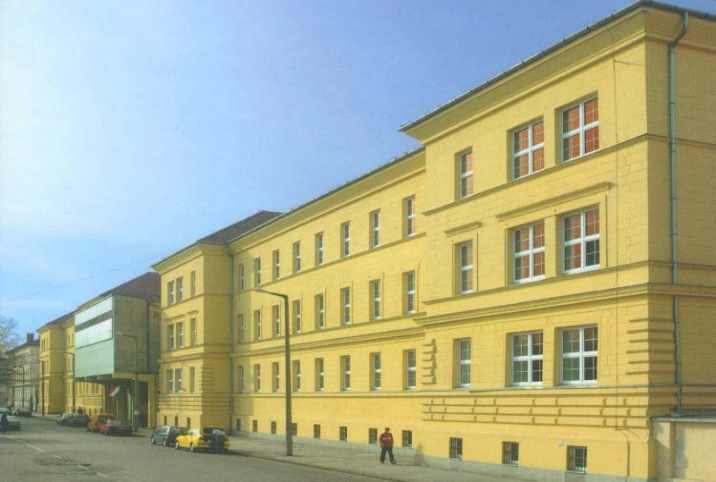 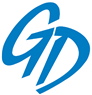 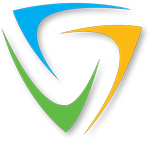 Szegedi SZCGábor Dénes 
Technikum és SzakgimnáziumPedagógiai és Szakmai Program2021.Tartalomjegyzék1. Szakképző intézmény bemutatása	71.1. Az intézmény hivatalos és rövidített elnevezése	71.2. Az intézmény fenntartója és működtetője	71.3. Az intézmény jogállása	71.4. Az intézmény székhelye	71.5. Az intézmény telephelyei	71.6. A Szegedi SZC Gábor Dénes Technikum és Szakgimnázium jogelődjei	71.7. Az intézmény igazgatója	71.8. Az intézmény rövid bemutatása	72. A szakképző intézmény nevelési programja	102.1. A szakmai oktatás pedagógiai alapelvei, értékei, céljai, feladatai, eszközei és eljárásai	102.2. A személyiségfejlesztéssel kapcsolatos pedagógiai feladatok	122.3. A teljeskörű egészségfejlesztéssel összefüggő feladatok	162.3.1. Egészségfejlesztő iskola	162.3.2. Egészségfejlesztéssel összefüggő feladatok	172.4. A közösségfejlesztéssel, a szakképző intézmény szereplőinek együttműködésével kapcsolatos feladatok	202.4.1.  A tanítási órán megvalósítható közösségfejlesztő feladatok:	212.4.2. Az egyéb foglalkozások közösségfejlesztő feladatai:	212.4.3. A diákönkormányzati munka közösségfejlesztő feladatai:	212.4.4. A szabadidős tevékenységek közösségfejlesztő feladatai:	212.5. Az oktatók feladatai, az osztályfőnöki munka tartalma, az osztályfőnök feladatai	212.5.1. Az oktatók feladatai	212.5.2. Az osztályfőnök feladatai, hatásköre és felelőssége	232.5.3. Az osztályfőnök adminisztrációs teendői:	252.6. A kiemelt figyelmet igénylő tanulókkal kapcsolatos pedagógiai tevékenység helyi rendje	252.6.1. A sajátos nevelési igényű (SNI) és a tanulási nehézséggel küzdő tanulók segítése:	272.6.2. A beilleszkedési, magatartási nehézségekkel küzdők segítése (BTMN)	302.6.3. A hátrányos (HH) és halmozottan hátrányos helyzetű (HHH) tanulók segítése	322.6.4. Tehetséggondozás	342.7. A tanulóknak a szakképző intézményi döntési folyamataiban való részvételi joga gyakorlásának rendje	352.7.1. A Diákönkormányzat	352.8. A tanuló, a kiskorú tanuló törvényes képviselője, az oktató és a szakképző intézmény partnerei kapcsolattartásának formái	372.8.1. Az iskola külső partnerei, kapcsolattartási rendje	382.9. A tanulmányok alatti vizsgák szabályai	392.9.1. A tanulmányok alatti vizsgák rendje	392.10. A felvétel és az átvétel helyi szabályai	412.10.1. A szakképző osztályokba való felvétel szabályai	423. A szakképző intézmény egészségfejlesztési programja	433.1. A program célkitűzései	433.2. A program megvalósításának feltételei	433.2.1. A program megvalósításának iskolán belüli személyi feltételei:	433.2.2. Iskolán kívüli személyi feltételek, kapcsolatok	443.2.3. A program megvalósításának tárgyi feltételei	443.3. A program megvalósításának színterei	443.3.1 Tanórai kereteken belül	443.3.2. Tanórán kívüli keretek	473.3.3. Az iskolapszichológus feladatai a tanulók mentális egészségének fejlesztésében, prevencióban és közösségfejlesztésben	473.4. A program megvalósítása	493.4.1.Konkrét állapotfelmérés	493.4.2. A megvalósítás időintervallumai	493.4.3. Összehasonlító értékelés	504. A szakképző intézmény oktatási programja	514.1. Szakgimnáziumi oktatás a 2016-os kerettantervek alapján	514.1.1. Kötelezően választandó vagy szabadon választható foglalkozások	524.1.2. Az alternatív tanulási úthoz tartozó tantárgyak tartalma	534.2. Szakgimnáziumi oktatás a 2018-as kerettantervek alapján (változások a 2016-os kerettantervhez viszonyítva)	614.2.1. Kötelezően választandó vagy szabadon választható foglalkozások	614.3. A 2020-as szakmai kerettanterv, heti óraterv minta alapján készült helyi tantervek	624.3.1. Szakgimnáziumi órakeretek a 2020-as kerettantervek alapján	624.3.2. Technikumi órakeretek a 2020-as heti óraterv minta alapján	634.4. A kötelező és nem kötelező foglalkozások jellemzői	654.4.1. A tanulási időben kötelezően igénybe vehető iskolai szolgáltatások	654.4.2. Kötelező tanulási időn túl igénybe vehető iskolai szolgáltatások	664.5. A 2020-as szakgimnáziumi kerettantervben és a 2020-as technikumi heti óraterv mintában meghatározott pedagógiai feladatok helyi megvalósításának részletes szabályai	664.5.1. Szakgimnáziumban, technikumban	674.5.2. Szakképzésben	674.5.3.  A feladatok, mint a képzési célok meghatározó eszközei	684.6. A mindennapos testnevelés, testmozgás megvalósításának módja	694.7. A választható tantárgyak, ezek esetében az oktatóválasztás szabályai	694.8. Érettségi	694.8.1. Az érettségi vizsga	704.8.2. Az egyes érettségi vizsgatárgyakból a középszintű érettségi vizsga témaköreit	714.9. A tanuló tanulmányi munkájának írásban, szóban vagy gyakorlatban történő ellenőrzési és értékelési módja, diagnosztikus, szummatív, fejlesztő formái	714.9.1. A tanulók értékelése	714.9.2. Az iskolai beszámoltatás, az ismeretek számonkérésének követelményei és formái, a tanulói teljesítmény értékelése és minősítése	734.9.3. Az otthoni felkészüléshez előírt írásbeli és szóbeli feladatok meghatározásának elvei és korlátai	754.9.4. Tantárgyi minősítések	754.9.5. A magasabb évfolyamba lépés feltételei	764.10. A csoportbontások és az egyéb foglalkozások szervezésének elvei	774.10.1. A nyelvi csoportbeosztás szempontjai a 9. osztály elején	774.11. A nemzetiséghez nem tartozó tanulók részére a településen élő nemzetiség kultúrájának megismerését szolgáló tananyag	774.12. Az egészségnevelési és környezeti nevelési elvek, programok, tevékenységek	774.12.1. Egészségnevelési program	784.12.2. Környezeti nevelés	804.13. Elsősegély-nyújtási alapismeretek elsajátításának szakképző intézményi terve	814.14. 1-es típusú diabétesszel élő gyermek, tanuló kötelező iskolai ellátása 2021.szeptember 1-től	824.15. A tanulók esélyegyenlőségét szolgáló intézkedések	824.15.1. A tanulókra vonatkozóan	834.15.2. Az alkalmazottakra vonatkozóan	844.16. A tanuló jutalmazásával összefüggő szabályok	844.16.1. A tanulók magatartásának értékelése és minősítése szakgimnáziumban (pedagógia ágazat)	844.16.2. A tanulók szorgalmának értékelése és minősítése szakgimnáziumban (pedagógia ágazat)	854.16.3. Az iskolai jutalmazás formái	864.16.4. Az iskolai fegyelmezés	884.17. Az oktatói testület által szükségesnek tartott további elvek	894.17.1. Az iskola mindenkire kötelező szabályzatai	894.17.2. További szabályok	894.17.3. A gyakorlati képzéssel kapcsolatos jogok érvényesülése	894.17.4. A továbbtanulás szervezett segítése	894.17.5. A közösségi szolgálat	894.17.6. A tankönyvkiválasztás és a taneszköz-kiválasztás elvei	894.17.7. Tankönyvrendelés, tankönyvterjesztés, tankönyvtámogatás rendje	904.17.8. A fejlesztés irányai	904.17.9. A digitális oktatás, az online munkarend eljárásrendje (online oktatás elrendelése esetén)	914.18. Emelt szintű érettségi vizsga	924.19. Az „érettségi vizsga előtt, az érettségi bizonyítványon túl”	925. A szakképző intézmény képzési programja (TERVEZET)	945.1. Iskolatípusok	945.1.1. Szakgimnázium	945.1.2. Technikum	945.1.3. Szakképző iskola	955.2. A szakképző intézmény szakképzési rendszere	955.3. Külső helyszínen megszervezett gyakorlatok	975.3.1. 2019-2020 tanévig beiskolázott tanulók gyakorlatainak megszervezése	975.3.2. 2020-2021 tanévtől beiskolázott tanulók gyakorlatainak megszervezése	975.3.3. 2020-2021 tanévtől a szakirányú oktatás megszervezése	975.4. Helyi tantervek	985.5. Szakképzés 9. évfolyamtól a 2016-os kerettantervek alapján	985.5.1. A szakgimnáziumi kerettanterv	985.5.2. Összefüggő szakmai gyakorlatok ágazatonként	1005.5.3. Érettségi vizsga mellett megszerezhető mellék-szakképesítések	1005.5.4. Szakképző évfolyamokra jellemző	1015.5.5. A szakmai követelménymodulokhoz rendelt tantárgyak heti óraszáma évfolyamonként 9-14. évfolyamra a 2016-os kerettantervek alapján, a szakmai helyi tantervi táblázatai a mellékszakképesítés figyelembevételével (11-12. évfolyam)	1045.5.5.1. Szakképesítés	1045.5.5.2. IV. Pedagógia ágazat (Pedagógiai- és családsegítő munkatárs)	1055.5.5.3. XI. Villamosipar és elektronika ágazat (Elektronikai technikus)	1075.5.5.4. XII. Távközlés ágazat (Infokommunikásiós hálózatépítő és üzemeltető)	1095.5.5.5. XIII. Informatika ágazat (Informatikai rendszerüzemeltető)	1105.5.5.6. XXIII. Környezetvédelem ágazat (Környezetvédelemi technikus)	1125.5.5.7. XXXVII. Sport ágazat (Sportedző (a sportág megjelölésével))	1145.5.5.8 XLI. Vízügy ágazat (Vízgazdálkodó technikus)	1165.5.5.9. XL. Közlekedés, szállítmányozás és logisztika ágazat (Vasútforgalmi szolgálattevő)	1185.5.5.10. XL. Közlekedés, szállítmányozás és logisztika ágazat (Logisztikai és szállítmányozási ügyintéző)	1205.6. Szakképzés 9. évfolyamtól 2018-as kerettantervek alapján (változások a 2016-os kerettantervhez viszonyítva)	1225.6.1. A szakgimnáziumi kerettanterv	1225.6.3. A tanulmányaikat 2018/2019. tanévben, technikumban (volt szakgimnázium), kivéve pedagógia ágazat (szakgimnázium) 9. és 1/13. évfolyamon megkezdők szakmai kerettanterv alapján készült helyi tanterv táblázatai ágazatonként, a mellékszakképesítés figyelembevételével (11-12. évfolyam)	1245.6.3.1 Szakképesítés	1245.6.3.2. IV. Pedagógia ágazat (Pedagógiai- és családsegítő munkatárs)	1255.6.3.3. XI. Villamosipar és elektronika ágazat (Elektronikai technikus)	1275.6.3.4. XII. Távközlés ágazat (Infokommunikációs hálózatépítő és üzemeltető)	1295.6.3.5. XIII. Informatika ágazat (Informatikai rendszerüzemeltető)	1315.6.3.6. XXIII. Környezetvédelem ágazat (Környezetvédelemi technikus)	1335.6.3.7. XXXVII. Sport ágazat (Sportedző (a sportág megjelölésével)	1355.6.3.8. XL. Közlekedés, szállítmányozás és logisztika ágazat (Logisztikai és szállítmányozási ügyintéző)	1375.6.3.9. XL. Közlekedés, szállítmányozás és logisztika ágazat (Vasútforgalmi szolgálattevő)	1405.6.3.10. XLI. Vízügy ágazat (Vízgazdálkodó technikus)	1425.7. Szakképzés 9. évfolyamtól 2020-as szakgimnáziumi kerettanterv (pedagógia ágazat), technikumi heti óraterv minták alapján	1445.7.1. Szakképesítés és szakmák	1445.7.2. Szakgimnázium – pedagógia ágazat	1445.7.2.1. 2020-as szakgimnáziumi évfolyamok (pedagógia tanulmányi terület) közismereti és szakmai órakerete	1445.7.2.2. 2020-as szakgimnáziumi évfolyamok (pedagógia tanulmányi terület) szabadon tervezhető órakeret felhasználása	1465.7.2.3. Pedagógiai munkatárs szakképesítés	1465.7.3. Szakképző iskola	1855.7.3.1. Szakképző iskolai órakeretek a 2020-as kerettantervek alapján	1855.7.3.2. 2020-as szakképző iskolai szabadon tervezhető órakeret felhasználása	1855.7.3.2. Elektronikai műszerész szakma	1855.7.4. Technikum	2415.7.4.1 Technikumi órakeretek a 2020-as kerettantervek alapján	2415.7.4.2. 2019. évi LXXX. törvény (Szkt.) és a 12/2020 (II.7.) Korm. rendelet alapján a technikumi osztályoknál a szabadon tervezhető órakeret (közismeret) felhasználása	2425.7.4.3. A projektoktatás a szakképző intézményben	2445.7.4.4. Infokommunikációs hálózatépítő és - üzemeltető technikus	2445.7.4.5. Informatikai rendszer- és alkalmazás-üzemeltető technikus szakma	3425.7.4.6. Környezetvédelmi technikus	4295.7.4.7. Vízügyi technikus	5315.7.4.8. Vasútforgalmi szolgálattevő technikus szakma	6095.7.4.9. Logisztikai technikus	7075.7.4.10. Sportedző (a sportág megjelölésével) – sportszervező szakma	8011. Szakképző intézmény bemutatása1.1. Az intézmény hivatalos és rövidített elnevezéseSzegedi SZC Gábor Dénes Technikum és Szakgimnázium1.2. Az intézmény fenntartója és működtetőjeSzegedi Szakképzési Centrum, 6725 Szeged, Kálvária sgt. 84-86. (203052)1.3. Az intézmény jogállásaA Szegedi Szakképzési Centrum, mint költségvetési szerv jogi személyiségű szervezeti egysége (azonosító: 062101)1.4. Az intézmény székhelye6724 Szeged, Mars tér 14.Fax: 62/558-755Telefon: 62/558-750Honlap: www.gdszeged.huE-mail: gabord@gdszeged.hu1.5. Az intézmény telephelyei6724 Szeged, Mars tér 14.6753 Szeged-Tápé, Budai Nagy Antal utca 134. (tanműhely)6724 Szeged, Cserzy Mihály utca 11.6724 Szeged, Mars tér 13.6750 Algyő, külterület hrsz. 01624/41.6. A Szegedi SZC Gábor Dénes Technikum és Szakgimnázium jogelődjeiGábor Dénes Gimnázium és Műszaki Szakközépiskola (6724 Szeged, Mars tér 14.)Szegedi Gábor Dénes Műszaki és Környezetvédelmi Középiskola és Szakiskola (6724 Szeged, Mars tér 14.)Szegedi Szakképzési Centrum Gábor Dénes Műszaki és Környezetvédelmi Középiskolája és Szakiskolája (6724 Szeged, Mars tér 14.)Szegedi SZC Gábor Dénes Szakgimnáziuma (6724 Szeged, Mars tér 14.)Szegedi SZC Gábor Dénes Szakgimnáziuma és Szakközépiskolája (6724 Szeged, Mars tér 14.)1.7. Az intézmény igazgatójaTímár Csaba Jenő - igazgató1.8. Az intézmény rövid bemutatásaAz intézmény elődje, a szegedi Vasútforgalmi Technikum 1953 őszén kezdte meg működését. A fél évszázados fennállása alatt a névváltozások sorozatát profilváltások is követték.Az iskola névváltozásai:Vasútforgalmi TechnikumBebrits Lajos Vasútforgalmi Technikum és SzakközépiskolaBebrits Lajos Szakközépiskola1992-től Gábor Dénes Gimnázium, Műszaki Szakközépiskola és Kollégium2007-től Gábor Dénes Gimnázium és Műszaki Szakközépiskola2009-től intézményi összevonás. Az összevont intézmény neve Szegedi Műszaki és Környezetvédelmi Középiskola és Szakképző Iskola. Tagintézmények: Csonka János Tagintézmény, Gábor Dénes Tagintézmény, és a Széchenyi István Tagintézmény.2012. a Széchenyi István Tagintézmény megszűnik2013. Szegedi Gábor Dénes Műszaki és Környezetvédelmi Középiskola és Szakiskola2015. Szegedi Szakképzési Centrum Gábor Dénes Műszaki és Környezetvédelmi Középiskolája és Szakiskolája2016. Szegedi SZC Gábor Dénes Szakgimnáziuma2017. Szegedi SZC Gábor Dénes Szakgimnáziuma és SzakközépiskolájaA folyamatosan változó szakmai igények a képzés profiljának többszöri kibővítését, illetve megváltozását tették szükségessé.Vasútforgalmi Technikum			1953-1967Vasútgépészeti Technikum		1964-1972Vasútforgalmi Szakközépiskola		1967-1986Vasúti Híradástechnikai Szakközépiskola	1972-tőlVasútgépészeti Szakközépiskola		1973-2014Vasútüzemi technikus képzés		1990-2014Általános tantervű gimnázium		1989-2013Műszaki szakterület			2001-2016Informatikai szakmacsoportElektrotechnika-elektronika szakmacsoport Közlekedés szakmacsoport5 évfolyamos gimnázium			2004-2014(nyelvi előkészítő osztállyal) Ágazati oktatásInformatikaTávközlésVillamosipar és elektronikaPedagógiaKörnyezetvédelemSportVízügyKözlekedés, szállítmányozás és logisztikaA 70-es évek közepéig különösen nagy volt az iskola országos vonzereje, hiszen hasonló képzés kevés volt az országban, a vasúti szakemberképzés bázisát jelentette. Később új ágazatokkal bővült az oktatás: kiegészült vasútgépészeti, vasúti távközlő és biztosítóberendezési, vezetékes távközléstechnikai képzéssel.Fontos előrelépést jelentett, hogy iskola 1991-ben sikeresen pályázott a Világbank támogatásával meghirdetett szakképzési programra, amely az "Emberi erőforrások fejlesztése" nevet viselte. Nagy előrelépés volt az, hogy a szakmacsoportos oktatás keretében a műszaki területen is taníthattuk diákjainkat. Iskolánk naprakészségét az is mutatja, hogy mennyire szerteágazó, keresett szakmákat oktatunk (sportedző, pedagógiai- és családsegítő munkatárs, stb.). A beiskolázási körzetünk csökkent, ugyanakkor a szakmai munka eredményének köszönhetően a Dél-Alföld, ezen belül Szeged egyik legjelentősebb intézményévé váltunk.Az iskola pozicionálásából, beiskolázási körzetéből adódóan mindig nagy súlyt fektetett a tehetséges tanulók segítésére, orientálására, a hátrányos helyzetűek támogatására, felzárkóztatására. Az önállóság, a megbízhatóság, a pontosság kifejlesztése - mint a nevelési célok meghatározó elemei - látszólag a vasutas múltat idézik, de jelentőségük a mai kor igényeinek megfelelő, az informatika és az idegen nyelvek oktatásának egyre nagyobb teret biztosító képzésben sem csökkenhet. Az iskola törekvéseit mindig az állandó megújulás, a társadalom változó igényeihez való gyors, rugalmas alkalmazkodás jellemezte. Ezt tükrözi intézmény múltja, és erre törekszünk a jövőben is.2. A szakképző intézmény nevelési programja2.1. A szakmai oktatás pedagógiai alapelvei, értékei, céljai, feladatai, eszközei és eljárásai „A tudásra fordított befektetés fizeti a legmagasabb kamatot.”(Benjamin Franklin)Az oktatói testület vallja, hogy a kultúra egyetemes, benne csak egységben, egyenrangú módon él meg az úgynevezett humán és műszaki kultúra. Célunk az, hogy az általános és szakmai műveltséget megalapozó, azt kiterjesztő nevelő-oktató tevékenység során diákjaink olyan felnőttekké váljanak, akik a humánus egyetemes és nemzeti kultúra alapértékeit elsajátították, testileg, lelkileg egészséges, demokratikus alapelveket követnek. Alkalmasak a társadalmi, gazdasági, technikai változások követésére, az önálló felelős döntésekre, a megújuló alkotómunkára. A képességek folyamatos fejlesztése, a közismereti és szakmai képzés színes egysége hozzájárulnak ahhoz, hogy tanulóink a munkaerő-piaci viszonyokhoz rugalmasan igazodó, az informatikában jártas, idegen nyelven kommunikáló emberek legyenek. Napjainkban minden eddiginél nagyobb figyelmet kapott a szakképzés. A prioritások között szereplő humánerőforrás-fejlesztés az oktatás egészében a tanulóink által megszerezhető és folyamatosan korszerűsíthető tudás átadásának hatékonyságát kívánja javítani.Feladatunk, hogy előkészítsük és meglapozzuk az élethosszig tartó tanulást, segítsük a munkába állást, a szükséges szakmaváltást, a továbbtanulást. Alapvető célunk, hogy diákjaink a munkaerőpiacon kvalifikált munkaerőként legyenek jelen, képesek legyenek megfelelni a kor aktuális követelményeinek, a munkaerőpiac fokozódó kihívásainak, az élet változó feltételeinek, a továbbtanulási elképzeléseknek.Képzési programjaink a munkaerőpiacon keresett szakmákhoz juttatják a képzésben résztvevő fiatal felnőtteket, és zökkenőmentesebbé teszik az iskolából a munka világába való átmenetet, csökkentve a pályakezdő munkanélküliek számát, illetve megakadályozva a társadalmi leszakadást.a, A szakmai oktatás pedagógiai alapelvei, értékei, céljai:reális társadalomkép kialakításaönképzésre képes, készségekkel, ismeretekkel, közösségi aktivitással rendelkező fiatalok nevelésemintaadás a konstruktív életvezetésrea tanulás, a kultúra közvetítésének magas színvonalú biztosításaa magas színvonalú és biztos szakmai tudás átadásaa szociális biztonság, az önismeret és a teljesítőképesség megalapozásatehetséggondozásellenőrzés, értékelés, valamint a helyes önértékelés kialakítása.Célunk egy olyan iskola megteremtése, működtetése:mely minden tanulónk számára érvényes, azaz a ma szükséges és a jövőben fejleszthető tudást ad,melynek működési szabályai átláthatóak, nyilvánosak,melyben tanuló és oktató jól érzi magát, mert értelmes munkát végezhet,melyben nem csak „tankönyvi” ismeretet tanul a diák, hanem piacképes szakmai tudáshoz jut,ahol minden tanuló megtalálhatja saját érdeklődésének, képességeinek megfelelő tevékenységet,ahol a diákot nem szorítják korlátok közé, és folyamatosan kibontakoztathatja magát, megvalósíthatja gondolatait, kreativitását,ahol a duális partnerek segítségével minden diák piacképes gyakorlati ismeretekre tehet szert,ahol a tanulót a jövendőbeli üzleti partnerekkel való együttműködésre felkészítik, megtanítják, hogy a szakma világában kulturált, udvarias kommunikációt tudjon folytatni,ahol a diákok elsajátíthatják azokat a viselkedési normákat, melyekkel vonzóvá válik a megrendelők, a munkahelyek számára, és ezáltal értékesebb lesz a munkaerőpiacon,mely lehetővé teszi diákjai számára, hogy képesek legyenek felismerni és elismerni az emberi, társadalmi és természeti értékeket, aszerint élni és utódaiknak átörökíteni,mely olyan tanulót nevel, aki megtalálja helyét a felnőtt társadalomban, mind a munka világában, mind az egyéni és családi életben.Törekszünk arra, hogy a tanulóktudatosan óvják testi és lelki egészségüketnövekedjen felelősségtudatukismerjék saját lehetőségeiketerkölcsiségükben a polgári értékrendet képviseljékszámítógépes, informatikai ismeretek birtokába jussanakhasznosítható idegen-nyelvtudással rendelkezzeneklegyenek képesek reális célok kitűzésére és elérésérerendelkezzenek a társas- és párkapcsolatok alakításának képességévelmunkájukban legyenek igényesektörekedjenek a belső igényszint növeléséreképesek legyenek szilárd értékítélet kialakításáraképesek legyenek önálló döntéshozatalraképesek legyenek elfogadni a másságotlegyenek nyitottak minden új befogadásáraképesek legyenek a modernizálható, konvertálható ismeretek befogadásáraképesek legyenek a munkaerőpiac igényeinek megfelelő pályaorientációrarendelkezzenek alkotóképességgeltiszteljék embertársaikatóvják szűkebb és tágabb környezetüketrendelkezzenek megfelelő kommunikációs készséggel.b, Feladataink, eszközeink, eljárások:gondolkodás és problémamegoldó készség fejlesztése a tanítási órákon és a szakmai gyakorlati oktatás színhelyeinösztönözni a tanulókat az ok-okozati összefüggések felismerése kreatív, fegyelmezett munkavégzésre motiválásönismeret, önértékelés, személyiségfejlesztésdemokratikus elvek megismertetése, gyakoroltatásaegymás elfogadására, toleranciára, nyitottságra neveléskommunikációs készség fejlesztésealapvető erkölcsi értékek megismertetéseőszinteségre, becsületességre, megbízhatóságra nevelésnemzeti hagyományaink ápolása iskolai ünnepségek keretébena közös európai és egyetemes emberi értékek megismertetésemunka szeretetére, megbecsülésére való nevelésmunkaerkölcs kialakításabaleset-megelőzés az osztályfőnöki órán és a szakmai gyakorlat helyszínén balesetvédelmi és tűzvédelmi oktatás segítségéveltesti edzettség, rendszeres mozgásigény kialakításaegészséges életmódra nevelés a testnevelés-, az osztályfőnöki, a komplex természettudomány órákon, iskolai rendezvényekenkörnyezettudatosságra nevelés példamutatássallemorzsolódás csökkentése a tanulási kudarcnak kitett tanulók felzárkóztatásával, fejlesztő foglalkozással, gyógypedagógus, pszichológus, szociális munkás közreműködésévela közösségi tevékenység elismerése, elméleti és gyakorlati tudás fejlesztése jutalmazássalviselkedési normák kialakításának elősegítése átlátható, korrekt jutalmazási és fegyelmezési rendszer segítségével."Az oktatásnak négy alapfeladatot kell teljesítenie. Ezek lesznek minden ember számára a tudás alappillérei élete során: meg kell tanulnia megismerni, azaz megszerezni a dolgok megismeréséhez szükséges eszközöket; meg kell tanulnia dolgozni, hogy tudjon hatni a környezetére; meg kell tanulnia együtt élni, hogy együttműködhessen a többi emberrel minden emberi tevékenységben; s végül meg kell tanulnia élni, s ez a legfontosabb, s ez az előző három eredménye lehet.” (UNESCO Közgyűlése 1996.)Iskolánk nevelési és oktatási céljainak eredményes megvalósításához olyan alkotó - nevelő légkört kell kialakítanunk, mely a fenti gondolatokat tovább gondolva alkalmas a tanulók készségeinek, képességeinek, személyiségének minél teljesebb kibontakoztatására. Ehhez szükséges az iskolai élet színesebbé tétele, folyamatos demokratizálása, diák-centrikusabbá tétele, a tanórán kívüli tevékenység megszervezése a diákok és szülők igényeinek, elvárásainak megfelelően.2.2. A személyiségfejlesztéssel kapcsolatos pedagógiai feladatokAz iskolánk nevelési programjaa 2019. évi LXXX. törvény (a szakképzésről) által megfogalmazott és képviselt értékekre,az iskolában folyó nevelő - oktató munka pedagógiai alapelvei, célkitűzései által kívánatos szükségletekre és értékekre,a helyi sajátosságokból fakadó hagyományokra épül.A nevelési célok elérése során feladatunk a tanulók személyiségének mind teljesebb kibontakoztatása. E feladat megvalósítása során figyelembe vesszük:a tanulók eltérő szintű adottságait,a tanulók eltérő ütemű, mértékű fejlődését,az életkori sajátosságokat,szociális és környezeti tényezőket.A tanulók személyiségének fejlesztéséhez az osztálytermi módszereken kívül építünk aspontán fejlődésre, tanulásra,mintakövetésre,iskolán kívüli tanulásra,szervezett ismeretközvetítésre,az oktatók személyes példamutatására, felelősségtudatára,az osztály és iskolai közösség pozitív hatására,a szülői - társadalmi háttér támogatására.Az iskolai nevelő-oktató munka magába foglalja az ismeretek, a kulturális örökség és az értékek átadását, és ezzel együtt az egész személyiség fejlesztését. Az intézmény teljes tevékenységével, az iskolai élet minden megnyilvánulásával nevel.Pedagógiai tevékenységünk során legfontosabb a személyiség kibontakoztatása, mely az egyéni erősségekre épül, és olyan készségek elsajátítására koncentrál, mely hozzásegíti tanulóinkat a célokkal, értékekkel rendelkező, a társadalmi normákhoz illeszkedő, testileg és lelkileg egészséges, kiteljesedett élethez.A tanulói személyiségfejlesztés feladatai az alábbi területek köré csoportosulnak:Gondolkodási-tanulási képességeinek fejlesztése, az értelem fejlesztéseAz érzelmi intelligencia és az önismeret, önkifejezés fejlesztéseSzociális kompetenciák fejlesztése, a közösségbe illeszkedés elősegítéseA kulturált életmód, testi, lelki egészség igényének kialakításaSzakmai képzés alapozásaSpeciális kompetenciák fejlesztéseNapjainkban a hagyományos közösségi értékek mellett kiemelt szerepe van az önállóságnak, kreativitásnak, határozottságnak. Az iskola feladata a hagyományos értékek közvetítése mellett az is, hogy felkészítse a tanulókat a megváltozott társadalmi környezetben az alkalmazkodásra, kialakítsa az élethosszig tartó tanulás, az önismeret és az önfejlesztés igényét.Az iskola a tanulók személyiségfejlesztésének természetes közege, melyben feladatunk, hogy az egyéni erősségekre és képességekre építve minden tanuló számára lehetővé tegyük, hogy megtalálja helyét az iskolai közösségek. Az iskolai közösségbe illeszkedés jó mintaként szolgálhat arra, hogy a tanuló szociális készségei olyan irányba fejlődjenek, mely segíti a későbbiekben családi, munkahelyi és társadalmi beilleszkedését.Célunk, hogy felkeltsük a tanulóink igényét arra, hogy az élet kereteit értelmesen töltsék ki. Fontosnak tartjuk, hogy diákjaink felismerjék, érett személyiséggé akkor válnak, ha megtalálják helyüket a világban, és nyitott szemmel figyelik az abban zajló folyamatokat. Ehhez elengedhetetlen, hogy hosszabb távú célokat tűzzenek ki maguk elé, melynek kialakításához az önismeret, önfejlesztés, reális rövid távú célok, és a kitartás elengedhetetlenül fontos. Célunk, hogy olyan iskolai környezetet alakítsunk ki, melyben tanulóink sikeresnek, kompetensnek érzik magukat, kortárs kapcsolataikban elfogadást, a tanulásban és a tanórákon kívüli elfoglaltságaikban örömet találnak.Fejlesztendő területekAz iskolai nevelő munka célja, hogy hozzásegítse a tanulókat azon kulcskompetenciák kifejlődéséhez, melyek szükségesek ahhoz, hogy megtalálják a helyüket családban, munkahelyen, és a tágabb társadalmi környezetben, működtessék fontos emberi kapcsolataikat, ezáltal célokkal teli, kiegyensúlyozott, kiteljesedett életet tudjanak élni. A szociális kompetencia olyan komponensrendszer, mely a szociális kölcsönhatások megvalósításában vesz részt. Segít az egyént mások perspektívájának megértésében és elfogadásában, a változó feltételekhez való alkalmazkodásban, a korábbi tapasztalatokból való tanulásban, az ismeretek új helyzetekben való alkalmazásában A szociális kompetencia szorosan kapcsolódik többek között az iskolai sikerességhez, a testi és lelki egészséghez.A szociális kompetencia fejlesztése során olyan kulcskompetenciákra kell koncentrálnunk, mint:proszociális motívum- és tudásrendszer,kommunikatív motívum- és tudásrendszer,együttélési motívum- és tudásrendszer,érdekérvényesítő motívum- és tudásrendszer.Az iskolai élet során számos lehetőség adódik a szociális kompetenciák fejlesztésére, hiszen kisebb-nagyobb csoportokban, többféle viszonyrendszerben kell egymással együttműködnünk tanórai keretben és tanórán kívül is. Az iskola állampolgárokat nevel, akiktől elvárható, hogy részt vegyenek a társadalmi életben, felelős döntések meghozatalában, ehhez a szellemi, erkölcsi értékrend kialakítása mellett elengedhetetlen a kommunikációs képességek fejlesztése, a verbális és nem verbális eszközök tudatos használata. Fontos számunkra, hogy kellő hangsúlyt kapjon a szűkebb vagy tágabb szociális környezet megértése, az együttműködési készség is.Kiemelt tényező a személyiség kialakulásában az interperszonális kapcsolatok fejlesztése. A diák alapvetően három szintéren alakít ki kapcsolatokat: az otthonában, a baráti körében és az iskolában. Célunk az, hogy tanulóinkban fejlesszük az empatikus képességeket, hogy képesek legyenek beilleszkedni az őket körülvevő szűkebb és tágabb közösségekbe. Ehhez elengedhetetlen, hogy kifejlődjön bennük mások tisztelete, a szociális érzékenység, a humánus, az emberi létet és értékeket védő magatartás. Különösen fontosnak tartjuk, hogy tanulóink elsajátítsák a sikeres konfliktuskezelés stratégiáit, mintát nyújtsunk számukra abban, hogyan lehet a kialakult ellentéteket minden fél érdekét figyelembe véve, erőszakmentesen feloldani.A személyiség fejlődése hosszú folyamat, melynek során a környezetből kapott visszajelzések megerősítik vagy gyengítik a személyiség önértékelését, önbizalmát. Ez fokozottan érvényes az iskolai környezetre, a tanítás-tanulás folyamatára. Az önbizalom megfelelő szintjének eléréséhez szükség van fizikális és emocionális biztonságra. A nyugodt iskolai légkör, a pontosan megfogalmazott szabályok, nyitott kommunikáció adja a célkitűzések elérésének alapját.Az önmegvalósításhoz az első lépcsőfok az önismeret. A tanulónak legyen reális képe önmagáról, értékeiről, gyenge pontjairól, fogadja el a kritikát. Aki ismeri önmagát, megérti a másságot is. Az oktatók feladata segítséget nyújtani abban, hogy a tanuló értékelje önmagát, ki tudja fejezni érzéseit pozitív, elfogadó légkörben.A pályaválasztáshoz szükséges a lehetőségek felmérése, információszerzés, az információk kritikus feldolgozása, realitásérzék, de mindenekelőtt a helyes énkép kialakítása. A reális tervek, célkitűzések, a felelősségteljes hozzáállás biztosítja a sikert, és mindez magabiztossá teszi az egyént. A határozott személyiség kockázatot vállal, önálló véleményalkotásra képes.Az iskola felkészít a munkába állásra, melyhez további személyiségjegyek fejlesztése szükséges. A munkaerő értékét a mobilizálható tudás, a rugalmasság és a tanulási képesség határozza meg. Összegezve a célok megvalósítása előtérbe helyezi:a szabálykövető magatartás,az identitástudat kialakítása,a tanulásmódszertani alapismeretek elsajátítása,az általános műveltség ismeretanyagának elsajátítása,a szocializációhoz és a munkatevékenységhez szükséges tudás megszerzése képességének és készségének fejlesztése,a szakképzés előkészítése,egyén-család-társadalom összhangjának kialakulását.Kiemelt feladatönállóságra, öntevékenységre,műveltség megszerzésére,a reális önismeretre, önértékelésre,igényességre,a kreativitásra,erőszakmentes konfliktuskezelésre,az együttműködési készség kialakítására nevelés.A tanuló gondolkodási-tanulási képességeinek fejlesztése, az értelem fejlesztése is kiemelt fontosságú a személyiségfejlesztés során.A tanórán a tananyag feldolgozása, az alkalmazott módszerek elősegítik:a tehetség, adottság felismerését, a tanulókban rejlő képességek sokoldalú kibontakoztatását, játékszeretet és az alkotásvágy fejlesztéseaz ismeretszerzési vágy, tudásvágy felébresztését; a permanens tanulás igényének és képességének kialakításáta kreativitást, a problémamegoldó gondolkodás fejlesztését.Az alkalmazott módszerek és az ismeretek számonkérésének formái fejlesztik:a tanulók kötelességtudatát,a helyes tanulási szokások, hatékony tanulási módszerek kialakítását (megfigyelés, lényeglátás, összefüggések felismerése, rendszerező képesség),a kommunikációs készségeket (írás, olvasás, beszéd, beszédértés…) és előadói képességet,a tanulói kortárscsoport befolyásoló szerepét, a tanuló helyes önértékelését.A tanórai és tanórán kívüli ismeretszerzés formái elősegítik: a tanulói teljesítményvágy optimalizálásának igényétaz önálló ismeretszerzés és a tudás birtoklásának örömét.A tanórai és tanórán kívüli tevékenységek az általános műveltségi és szakmai ismereteken túl számos lehetőséget kínálnak a személyiségfejlesztésre is. Fontosnak tartjuk az élményalapú tanulást, a kortárs kapcsolatok megerősítését, és azt, hogy a tanulók jól érezzék magukat, pozitív élményeket szerezzenek a tanulási folyamat során.A személyiségfejlesztés lehetőségei az iskolában:a közismereti és szakmai tantárgyak órái,az osztályfőnöki órák,a tanórák kívüli foglalkozások (sport, kulturális tevékenység),a kommunikáció és protokollfoglalkozások,kirándulások,iskolapszichológus, külső szakember vagy szervezet által vezetett foglalkozás, pszichoedukációs előadás, élménypedagógia, csoportfoglalkozás.Tevékenységek, melyek elősegítik a személyiség fejlődését az iskolai környezetben:csoportmunka,döntéshelyzetek szimulációja,önismereti tesztek, játékok és foglalkozások,kötetlen beszélgetések,kreativitást fejlesztő feladatok,célkitűzések, illetve a tevékenység folyamatának és eredményének következetes értékelése,egyéni konzultáció,a testi és lelki tulajdonságok fejlesztésének igényét felkelteni,a természeti és társadalmi ismeretek bővítése.A személyiségfejlesztés eszközei, melyek egyéni, és csoportos formában is megvalósulhatnak:pszichológiai tesztek (elkészítés, kiértékelés),beszélgetések,előadások,filmek,internethasználat.A személyiségfejlesztésben nagy szerepe van az oktatóknak, akik a szakórájukon alkalmazott módszerek segítségével segíthetik elő a tanulók kompetenciáinak fejlődését, valamint az osztályfőnöknek, akinek az egyéni bánásmód kialakításában és a közösségépítésben is kiemelt szerepe van. Az iskolapszichológus az oktatókkal folytatott konzultáción, a tanulókkal egyéni és csoportos foglalkozásokon keresztül járul hozzá a személyiségfejlesztéshez. A szakképző intézmény kapcsolatban áll olyan mentálhigiénés és prevenciós feladatokat ellátó szervezetekkel, akik előadásokat, csoportfoglalkozásokat szerveznek tanulóinknak, így járulva hozzá a kitűzött nevelési célok eléréséhez.2.3. A teljeskörű egészségfejlesztéssel összefüggő feladatok„Azt hiszem, az egészség fogalmát előbb-utóbb tisztázni kell, nem orvosoknak, hanem költőknek és gondolkodóknak…Amit a klinikákon egészségnek tartanak, annak fertőtlenítő szaga van.Az egészség nem steril. Az egészségnek gyümölcsillata van.”/Hamvas Béla: Gyümölcsóra/2.3.1. Egészségfejlesztő iskolaAz egészségfejlesztő iskola folyamatosan fejleszti környezetét, ami elősegíti azt, hogy az iskola az élet, a tanulás és a munka egészséges színtere legyen.Az egészségfejlesztő iskola ismérveiMinden rendelkezésre álló módszerrel elősegíti a tanulók és az oktatói testület egészségének védelmét, az egészség fejlesztését és az eredményes tanulást.Együttműködést alakít ki a pedagógiai, az egészségügyi, a gyermekvédelmi szakemberek, a szülők és a diákok között annak érdekében, hogy az iskola egészséges környezet legyen.Egészséges környezetet, iskolai egészségnevelést és iskolai egészségügyi szolgáltatásokat biztosít, ezekkel párhuzamosan együttműködik a helyi közösség szakembereivel és hasonló programjaival, valamint az iskola személyzetét célzó egészségfejlesztési programokkal. Kiemelt jelentőséget tulajdonít az egészséges étkezésnek, a testedzésnek, és a szabadidő hasznos eltöltésének, teret ad a társas támogatást, a lelki egészségfejlesztést és a tanácsadást biztosító programoknak.Olyan oktatási-nevelési gyakorlatot folytat, amely tekintetbe veszi az oktatók és a tanulók jól-létét és méltóságát, többféle lehetőséget teremt a siker eléréséhez, elismeri az erőfeszítést, a szándékot, támogatja az egyéni előrejutást.Törekszik arra, hogy segítse diákjainak, az iskola személyzetének, a családoknak, valamint a helyi közösség tagjainak egészségük megőrzését; együttműködik a helyi közösség vezetőivel, hogy utóbbiak megértsék: a közösség hogyan járulhat hozzá – vagy éppen hogyan hátráltathatja – az egészség fejlesztését és a tanulást.Az egészségnevelés, egészségfejlesztés célja, hogy a tanulók képesek legyenek felmérni saját egészségi állapotukat, ismerjék meg az egészségkárosító tényezőket, azok veszélyeit. El kell érni, hogy az egészségükért tegyenek valamit, alkalmazzák a megtanultakat. A hatékony munka érdekében együttműködést kell kialakítani az oktatók, az iskolaorvos, a védőnő, az iskolapszichológus, a szabadidő-szervező, a gyermek- és ifjúságvédelmi felelős, az osztályfőnök és a szülők között.2.3.2. Egészségfejlesztéssel összefüggő feladatokAz iskola szerepe és lehetőségeiAz egészség megvédésére, megedzésére, visszaszerzésére vonatkozó tudományos, de közérthető ismeretek átadása, az egészségvédő ismeretek sokoldalú bemutatása:megtanítani, hogy alapvető értékünk az élet és az egészség, ezek megóvására alternatívákat ajánlani, megfelelő egészségvédő magatartást tanítani gyakorlással, segítéssel, példamutatással,segíteni az egészséges életmód kialakulásában, a döntési alternatívák kidolgozásában, a helyes döntések megvalósításában,világítson rá arra, hogy az egészség, a szervezet és a környezet közötti dinamikus egyensúly állapotát fejezi ki,minden rendelkezésre álló módszerrel elősegíteni a tanulók és a tantestület egészségének védelmét, az egészség fejlesztését és az eredményes tanulást,együttműködést alakítani ki pedagógiai, egészségügyi, gyermekvédelmi szakemberek, a szülők és a diákok között annak érdekében, hogy az iskola egészséges környezet legyen.Az iskolai egészségnevelésSzínterei:tanórák (főként a testnevelés, biológia, kémia, egészségtan tantárgyak)osztályfőnöki órákegészségnapoksportrendezvényekkirándulásokversenyekkiállításokMódszerei:előadásokcsoportfoglalkozásokbeszélgetésekplakátokfolyóiratokújságcikkekvideofilmekTémakörei:egészség-betegség (az emberi szervezet működése, a betegségek megelőzése),egyes életkorok pszichológiai jellegzetességei,napirend, a szabadidő helyes felhasználása,testápolás, díszítő kozmetika, öltözködés,családi élet,társas kapcsolatok,szexualitás, családtervezés,egészséges környezet,balesetek megelőzése, elsősegélynyújtás,fogyatékosok, hátrányos helyzetűek integrációja,káros szenvedélyek (dohányzás, alkohol- és drogfogyasztás), következményei, a lelki függőség kialakulásának korai jelei,táplálkozás: - elméleti ismeretek (mennyiség, minőség, az elfogyasztás módja),iskolai étkeztetés (menza, büfé),testmozgás: - sport,mozgásszervi betegségek javítása (gyógytorna),lelki egészség védelme, a mindennapi stresszhelyzetek kezelésének adaptív módjai.Egészségnevelési feladatok az osztályfőnöki órákonA 9. évfolyamos tanulók először a témában a szervezetük működésével ismerkednek. Ebben az osztályfőnökök segítségére van a védőnő, aki minden osztályban rendkívüli osztályfőnöki óra keretében ismerteti meg a tanulókat a serdülőkori sajátosságokkal, majd az osztályok a tini ambulanciára is ellátogatnak. Az órák keretében a fő cél az, hogy a tanulókban kialakítsuk azt, hogy a testi-lelki egészséggel törődni kell. Ebben a témában a fő nehézséget az okozza, hogy az életkori sajátságoknak megfelelően a hosszú távú célok még nem alakulnak ki, vagy nem hatnak az életmódjukra. A szakemberek segítsége ekkor meghatározó.A 10. évfolyamon már a fő cél a tudatos életvitel kialakítása: a helyes táplálkozás, a betegségek megelőzése, a konfliktusok helyes kezelése, amely segítségével a drog és az alkoholfogyasztás kerülése. Sajnos a társadalmi és gazdasági helyzet, a médiumokból jövő hatások miatt ez a téma nehezen volt tárgyalható az osztályfőnöki óra keretében, ezért külső szakemberek segítségét kérjük. Az ÁNTSZ segítségével AIDS prevenciós előadások voltak az osztályokban. Sikeres drogprevenciós pályázataink tapasztalatait hasznosítjuk kollégáink és tanulóink folyamatos felkészítésében, tájékoztatásában.A 11. évfolyamon a test és a belső harmónia kapcsolatának feltárása a fő cél. Az életkori sajátságokat figyelembe véve dokumentumfilmek és statisztikák segítségével igyekszünk a negatív példák által bemutatni a veszélyeket, amelyek elutasítása belső meggyőződéssé kell, hogy váljon.A 12. évfolyamtól kezdve elsősorban a test és a lélek harmonikus fejlesztésén van a hangsúly. Foglalkozunk a szabadság, és a belső fegyelem kérdésével, a családtervezéssel, az egészségügyi problémákkal, az egészségügy problémáival. A foglalkozások alapját valós helyzetek, újságok, tanulmányok adják.Összefoglalásként megállapítható, hogy az osztályfőnökök igénylik ebben a témában a szakemberek, és a médiumok adta lehetőségeket. Feltétlenül tovább kell erősíteni a kapcsolatokat a szakemberekkel.A védőnői fogadóóra keretében a fokozott gondozást igénylő tanulók egészségi állapotának figyelemmel kísérése, diéták megbeszélése, vérnyomás ellenőrzése, tanulási problémák kezelése, segítő beszélgetések. Iskolánk tanulói és dolgozói részt vesznek rendszeres fogászati szűrésen is.Az iskolapszichológus fogadóóráiban egyéni tanácsadás keretein belül segíti a magánéleti és a tanulmányi stresszhelyzetek leküzdését az adaptív stresszkezelés és az eredményes kommunikáció módszereinek átadásával. Csoportos szinten, osztályfőnöki órákon több témakörben tart előadásokat, csoportfoglalkozásokat. Felhívja a figyelmet a káros szenvedélyekhez kapcsolódó lelki függőség kialakulásának veszélyeire, folyamatára és figyelmeztető jeleire, erősíti a társas felelősségvállalást e téren, az adaptív stresszkezelési és az asszertív kommunikációs módszereket pedig interaktív foglalkozásokon mutatja be és adja át, mindezt a korosztálynak megfelelő hangvételben.Szabadidős programajánlatokDiákönkormányzat szervezésében sportdélutánt tartunk, ahol egyéni és csapatversenyeken szervezünk különböző sportágakban.Különböző vetélkedők szervezésével lehetővé tesszük, hogy diákjaink megmutathassák tudásukat, fejleszthessék képességeiket és megtalálják azokat az alternatívákat, amelyek nem rombolják egészségüket, és lehetőséget biztosít az önmegvalósításra.Az aktuális témákhoz kapcsolódó mozi látogatásokat szervezünk, ahol a látottakat a következő osztályfőnöki órákon kiértékeljük.Rajzpályázatokkal, plakátversenyekkel hívjuk fel a figyelmet a fiatalokat érintő veszélyhelyzetekre.Szülők tájékoztatásaSzülői értekezletSzülői Szervezet tájékoztatásaSzülői tréning aktuális témakörbenBalesetvédelmi rendszabályok GyógytestnevelésA tanulók mozgásszegény életmódja miatt egyre több mozgásszervi és egészségi problémákkal küszködő tanulóval találkozunk, akik ennek következtében nem hagyományos testnevelésben, hanem könnyített vagy gyógytestnevelés órán kell részt vennie. A gyógytestnevelés órák feladata a prevenció, a meglévő fizikai állapot megőrzése, javítása, ill. a rehabilitáció. Ezt a feladatot elkülönítve, az érintett tanulók számára külön gyógytestnevelés órák keretében lehet csak ellátni, hiszen a feladatok más jellegűek, mást kell végrehajtaniuk, más teljesítményt kell elérniük, mint egészséges társaiknak. Gyakorlatilag a gyógytestnevelő felügyelete és irányítása mellett személyre szabottan végzik a feladatokat. Ezzel megelőzzük fizikai állapotuk romlását, és az esetleges sérülések után gyorsabbá tehetjük felépülésüket. Az iskola tanulói számára a gyógytestnevelés foglalkozásokat a szakszolgálatának gyógytestnevelő pedagógusai tartják.2.4. A közösségfejlesztéssel, a szakképző intézmény szereplőinek együttműködésével kapcsolatos feladatok„A közösség olyan emberi együttélés, amelyet a közösségi érdek, közös cél, közös értékrend és tudat tart össze." (Hankiss Elemér)A közösségfejlesztés az a folyamat, amely az egyén és a társadalom közötti cselekvő, dinamikus kapcsolatot kialakítja, megteremti. A közösségfejlesztés célkategória. A közösségfejlesztés lényege a tevékeny közösség nevelőerejének tudatos, szakszerű kiaknázása az egyéni fejlődés érdekében. E munka hatékonyságához nélkülözhetetlen a szülő, oktató, nevelőtanár, és a diákönkormányzatot segítő oktató szoros együttműködése, az együtt gondolkodás.A közösségfejlesztés fő színtere a diákönkormányzati munka, az osztályfőnöki órák érdeklődési körök, tanulmányi kirándulások.A diákok ezekben a közösségekben tanulhatják meg a demokratikus élet szabályait, a személyiségi jogok tiszteletben tartását, az önrendelkezési jog gyakorlását. Az emberi méltóság tiszteletben tartásával szabadon véleményt nyilváníthat minden kérdésről, az őt nevelő és tanító oktatók munkájáról, az intézmény működéséről. A közösségek irányítása az oktatók közreműködésével történik. Az osztályok munkáját az osztályfőnök, a diákönkormányzatokat pedig a diákönkormányzatot segítő oktató irányítja. Az iskola tanulóit közös tevékenységük megszervezésével – a Házirendben meghatározottak szerint – saját közösségi életük tervezésében, szervezésében, tisztségviselőjük megválasztásában jogok illetik meg. Ennek érdekében Diákönkormányzatot hoznak létre. Célunk az, hogy:A tanulók legyenek nyitottak, megértők a különböző szokások, életmódok, kultúrák, vallások, a másság iránt, becsüljék meg ezeket.A tanulók kapcsolódjanak be közvetlen környezetük értékeinek megőrzésébe, gyarapításába.A tanulók szerezzenek személyes tapasztalatokat az együttműködés, a környezeti konfliktusok közös kezelése és megoldás terén.Az új információs környezetben eligazodó, és azt kritikai módon használó fiatalokat neveljünk.A kommunikációs kultúra középpontjában az önálló ismeretszerzés, véleményformálás és –kifejezés, a vélemények, érvek kifejtésének, értelmezésének, megvédésének a képességei állnak.Az iskolának az új információs környezetben eligazodó, és azt kritikai módon használó fiatalokat kell nevelni.Az oktatók fejlesszék tanulóikban a beteg, sérült és fogyatékos embertársak iránti elfogadó és segítőkész magatartást.A munka hatékonyságához nélkülözhetetlen a szülő, tanár, nevelőtanár, az ifjúságvédelmi felelős, a szabadidő-felelős, a diákönkormányzatot segítő tanár szoros együttműködése, az együttgondolkodás az éves munka tervezésekor.2.4.1.  A tanítási órán megvalósítható közösségfejlesztő feladatok:a személyiségi jogok, az emberi méltóság tiszteletben tartása;a kulturált véleménynyilvánítás szabályainak betartatása;elfogadó és segítőkész magatartás fejlesztése;a különböző szokások, életmódok, kultúrák, vallások, a másság elfogadására, megbecsülésére nevelés;diszkrimináció elutasítása.2.4.2. Az egyéb foglalkozások közösségfejlesztő feladatai:internetszakkörök keretében az új információs környezetben eligazodó, azt kritikai módon használó fiatalokká nevelés;a nemzetközi kapcsolatok ápolásában való aktív közreműködés;honismereti foglalkozáson, vetélkedőkre való felkészülés során a közvetlen környezetünk értékeinek megőrzésébe, gyarapításába való bekapcsolódás;érdeklődési körök, szakkörök keretében az ismeretszerzés, véleményformálás és –kifejezés, a vélemények, érvek kifejtése, értelmezése, megvédése képességének kialakítása.2.4.3. A diákönkormányzati munka közösségfejlesztő feladatai:saját közösségi élet szervezése;egy tanítás nélküli munkanap programjának megszervezése;tisztségviselők megválasztása;az érdekérvényesítés szabályainak megismerése és betartása;a diákközvélemény képviselete;a jogok gyakorlása a választott tisztségviselőkön keresztül;kapcsolattartás az iskola vezetésével, a diákönkormányzat munkáját segítő tanárral.2.4.4. A szabadidős tevékenységek közösségfejlesztő feladatai:tanulmányi és osztálykirándulásokon szervezési feladatokba bevonással az együttműködés képességének kialakítása;sportnapokon, sportrendezvényeken az egészséges versenyszellem kialakítása;hangverseny- és színházlátogatásokon a kulturált viselkedés szabályainak elsajátítása,tárlat- és múzeumlátogatásokkal környezetünk értékeink megismerésére és megbecsülésére nevelés;iskolai rendezvényeken az együttműködés és a helyes konfliktuskezelés módszereinek megismerése.2.5. Az oktatók feladatai, az osztályfőnöki munka tartalma, az osztályfőnök feladatai2.5.1. Az oktatók feladataiAz oktatók feladatainak részletes listáját személyre szabott munkaköri leírásuk tartalmazza. Az oktatók legfontosabb helyi feladatait az alábbiakban határozzuk meg:Betartja a munkavégzésével kapcsolatos jogszabályi előírásokat és az intézményi dokumentumokban foglaltakat.Felkészül a foglalkozásokra, a tanítási órák megtartására, elvégzi az előkészítésükkel kapcsolatos pedagógiai feladatokat.Legalább 10 perccel a munkaidő, ügyeleti idő, illetve tanítási órája kezdete előtt köteles a munkahelyén tartózkodni.A tanítási órára való érkezéskor figyelmet fordít a tanterem állapotára, ha az osztály elhagyja a tantermet, akkor – ellenőrizve az állapotokat – utolsóként távozik. A zárt termeket, szaktantermeket az óra elején nyitja, az óra végén zárja.Megszervezi a szükséges szemléltető eszközök, tanítási segédanyagok órai használatátMegtartja a tanítási órákat.Rendszeresen értékeli előre megadott szempontok alapján a tanulói tudást, megfelelő számú osztályzatot ad.Összeállítja, megíratja és kijavítja a szükséges iskolai dolgozatokat, a témazáró dolgozat időpontjáról az osztályt (csoportot) időben tájékoztatja a házirendben leírtaknak megfelelően.Elvégzi a munkájával kapcsolatos adminisztrációt (elektronikus napló – tanórák, le nem kötött munkaidő - naprakész kitöltése, vezetése, szükséges adatok rendelkezésre bocsátása, a tanulók hiányzásaival, késéseivel kapcsolatos feladatok ellátása).Köteles napi munkaidejét nyilvántartani a munkáltató által meghatározott módon.Az érvényes intézményi/iskolai Pedagógiai és Szakmai programnak, a helyi tantervnek és a munkaközösség-vezető(k) iránymutatásainak megfelelően, felelősséggel és önállóan, saját módszerei és a munkaközösség-vezető(k) által ellenőrzött, az igazgató által jóváhagyott saját tanmenete szerint tanít.Feladata az intézmény és a munkaközösség munkatervében rögzített szakmai és pedagógiai feladatok előkészítése és végrehajtása.Alkalom és lehetőség szerint továbbképzésen vesz részt, amelynek tapasztalatairól tájékoztatja a munkaközösséget vagy a tantestületet.Részt vesz az oktatói testület értekezletein, megbeszélésein, a konferenciákon, a szakmai munkaközösség megbeszélésein és értekezletein, a fogadóórákon, szülői értekezleteken, iskolai rendezvényeken az iskolai munkaterv alapján.Munkája során együttműködik a szülőkkel a tanulók személyiségének fejlesztésében, képességeinek kibontakoztatásában.Az oktatói testület tagjaként részt vesz az intézmény Pedagógiai és Szakmai programjának tervezésében és értékelésében, gyakorolja az oktatói testület tagjait megillető jogokat.A kapott beosztása szerint részt vesz a tanév során szervezett vizsgákon, iskolai méréseken.Segíti a szakmájához kapcsolódó szakmai vizsgák előkészítését, lebonyolítását.Szakmai segítséget, mentorálást nyújt a pályakezdő kollégáknak.Tantárgyának, szakmai tudásának megfelelően versenyekre felkészít, tanulóit pályázatok, projektek írásába bevonja az év közben meghirdetett témákban, területeken.Bombariadó vagy egyéb rendkívüli esemény bekövetkezésekor közreműködik az épület kiürítésében.Felelősséggel tartozik a szakmai munkához szükséges szemléltető eszközök, könyvek stb. rendeltetésszerű használatának biztosításáért.Előkészíti, lebonyolítja és értékeli az iskolai házi, tanulmányi versenyeket.Folyamatosan végzi a tanítványai felzárkóztatásával, korrepetálásával, versenyeztetésével, tehetséggondozásával kapcsolatos feladatokat.Segíti a hátrányos helyzetben lévő tanulók felzárkózását tanulótársaihoz.Szükség szerint közreműködik a gyermek- és ifjúságvédelmi feladatok ellátásában.Elkíséri az iskola tanulóit az iskolai ünnepségekre, egyéb, iskolán kívüli rendezvényekre.Szükség szerint kapcsolatot tart a tanított osztályok osztályfőnökeivel, az osztályban tanító oktatókkal.Az előírt időre lezárja a tanulók osztályzatait. A tanulók írásbeli dolgozatait 1 évig megőrzi.Beosztása esetén részt vesz a tanulmányi kiránduláson, szükség esetén ellátja a tanulók versenyre való kíséretét, felkérés alapján részt vesz osztálykiránduláson, pályázati tanulmányúton.Felelős a tanulói és szülői személyiségi jogok maximális tiszteletben tartásáért.A szülő és a tanuló javaslataira, kérdéseire érdemi választ ad.Tanítványai pályaorientációját segíti, aktív szakmai életútra történő felkészítését folyamatosan irányítja.Köteles a Pedagógiai és Szakmai programban és az SZMSZ-ben előírt valamennyi pedagógiai és adminisztratív feladatot maradéktalanul teljesíteni, az elektronikus naplót naprakészen és pontosan vezetni.Felelős a tanulók munkavédelmi, baleset megelőzési foglalkozásainak rendszeres megtartásáért. Fokozott figyelmet fordít a balesetmentes környezet megteremtéséért.A rábízott leltári tárgyakért felelősséget visel a Munka Törvénykönyve által meghatározott mértékben.A hatáskörét meghaladó problémákat haladéktalanul jelzi az osztályfőnöknek, illetve az érintett igazgatóhelyettesnek vagy az igazgatónak.Kötelező jelleggel naponta minimum egyszer olvassa az iskolai kapcsolattartásra általa megadott email címre érkező leveleket.Betartja az oktatók etikai normáit.Vegye figyelembe és építse be a fenntartható értékek oktatását a különböző tantárgyakban.A főigazgató vagy az igazgató utasítására ellátja mindazon feladatokat, amelyek az oktatás-neveléssel összefüggnek és oktatói szakértelmet igénylő tevékenységnek minősülnek.Feladata és felelőssége az adatkezelési szabályzatban meghatározottak betartása és betartatása.Az oktatói testületAz oktatói testület a szakképző intézmény legfontosabb tanácskozó és döntéshozó szerve. Az oktatói testület a szakmai oktatási kérdésekben, a szakképző intézmény működésével kapcsolatos jogszabályokban rögzített meghatározott ügyekben döntési, egyebekben véleményező és javaslattevő jogkörrel rendelkezik.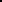 2.5.2. Az osztályfőnök feladatai, hatásköre és felelősségeAz osztályfőnöki munka tartalma:Az azonos évfolyamra járó, azon belül közös tanulócsoportot alkotó tanulók egy osztályközösséget alkotnak. Az osztályközösségek diákjai a tanórák, foglalkozások túlnyomó többségét az órarend szerint közösen látogatják. Az osztályközösség élén az osztályfőnök áll. Az osztályfőnököt az igazgató bízza meg. Az osztályfőnök jogosult az egy osztályban tanító oktatók értekezletének összehívására.Az osztályfőnök feladatainak részletes listáját személyre szabott munkaköri leírásuk tartalmazza.Az osztályfőnökök legfontosabb helyi feladatait az alábbiakban határozzuk meg:Feladata a tanulók személyiségének alapos, sokoldalú megismerése, differenciált fejlesztése, közösségi tevékenységük irányítása, önállóságuk, öntevékenységük és önkormányzó képességük fejlesztése.Törekszik a tanuló személyiségének, család és szociális körülményeinek alapos megismerésére, a szülők iskolával szembeni elvárásainak, a gyerekekkel kapcsolatos ambícióinak megismerésére.Feltérképezi az osztály szociometriai jellemzőit és az osztályon belüli értékrendet.Együttműködik az osztályban tanító oktatókkal, tapasztalatait, észrevételeit, az esetleges konfliktusokat az érintettekkel megbeszéli.Oktatói testületi értekezleten ismerteti és elemzi a tanulócsoport helyzetét, neveltségi szintjét, tanulmányi munkáját és magatartását.Gondot fordít rá, hogy osztálya tanulói érjék el a képességüknek megfelelő szintet a tanulásban, havonta az osztállyal együtt értékeli a tanulók tanulmányi előmenetelét, magatartását és szorgalmát.Segíti a tanulásban lemaradók felzárkóztatását.Gondot fordít a helyes tanulási módszerek elsajátítására, tiszteletben tartja a gyerekek emberi méltóságát.A helyi tantervben meghatározott órakeretben osztályfőnöki/közösségi nevelés órát tart, melyeket felhasznál az osztályban adódó szervezési és pedagógiai problémák megoldására.Az osztályfőnöki/közösségi nevelés órák témáit tanmenetben rögzíti.Nevelő munkája tervezésében az osztályfőnöki/közösségi nevelés tanmenetet foglalkozási tervvel egészíti ki, melyben megtervezi a gyermekek személyiségfejlesztése érdekében elvégzendő felméréseket, vizsgálatokat, a tanulókkal való egyéni bánásmód eljárásait, s az osztállyal való egyeztetés után a tanévre tervezett közös tevékenységeket (munka, kirándulások, egyéb rendezvények, közös programok).Felkészíti osztályát az iskola hagyományos rendezvényeire, ünnepségeire.Szervezi osztálya szabadidős foglalkozásait oly módon, hogy megismertesse tanítványait a kulturált szórakozás és művelődés változatos formáival.Együttműködik az iskolai közösségi szolgálat szervezéséért felelős kollégával.A tanulók minden iskolai tevékenységét értékeli, kialakítja bennük a reális önértékelés igényét.Törekszik a család és az iskola nevelőmunkájának összehangolására, együttműködik a szülőkkel.Évente 2 alkalommal szülői értekezletet, fogadóórát tart az iskola munkaterve szerint. Szükség esetén rendkívüli szülői értekezletet tart, egyeztetve az iskolavezetéssel.Megismerteti a szülőkkel az iskola Pedagógiai és Szakmai programját, házirendjét, megbeszéli velük a gyermekeket érintő nevelési-, valamint az egyes tanulók fejlesztésére vonatkozó elképzeléseket.Kapcsolatot tart a szülői munkaközösség/képzési tanács képviselőivel.Folyamatosan tájékoztatja a szülőket a gyermekek magatartásáról, tanulmányi előmeneteléről.Alkalmazza az iskolai szabályzatokban rögzített dicséret és elmarasztalás formáit.A korai iskolaelhagyás (ESL) csökkentése érdekében részt vesz az iskola által szervezett projektekben, feladatokban az osztályát illetően, valamint maga is tevékeny szerepet vállal az ESL csökkentésében.Az osztályfőnök erkölcsi és jogi felelősséget vállal a rábízott tanulók személyi biztonságáért, kulturális viselkedéséért, személyiségük fejlesztéséért.Kötelező jelleggel naponta minimum egyszer olvassa az iskolai kapcsolattartásra általa megadott email címre érkező leveleket.A főigazgató vagy az igazgató utasítására ellátja mindazon feladatokat, amelyek az oktatás-neveléssel összefüggnek és oktatói szakértelmet igénylő tevékenységnek minősülnek.Feladata és felelőssége az adatkezelési szabályzatban meghatározottak betartása és betartatása.2.5.3. Az osztályfőnök adminisztrációs teendői:Felel az elektronikus napló szabályszerű, naprakész vezetéséért, ellenőrzéséért (alapadatok, felmentések, órabeírások, egyéb).Felel a törzslapok, bizonyítványok pontos kitöltéséért.Felelős az osztályával kapcsolatos statisztikai adatszolgáltatások határidőre történő elkészítéséért.A hátrányos helyzetű és veszélyeztetett tanulók segítése érdekében együttműködik a gyermekvédelmi feladatokat ellátó munkatársakkal, részükre adatot szolgáltat, illetve a kapott adatokat nyilvántartja.Regisztráltatja és összesíti a tanulók hiányzásait.Szükség esetén közreműködik a nem iskolai gyakorlatok adminisztrációs feladataiban.Elvégzi a tanulók továbbtanulásával kapcsolatos adminisztratív teendőket.Munkájáról félévenként írásban beszámol az iskolavezetőség által kiadott szempontok alapján.A tanulók tanulmányok alatti vizsgáit nyilvántartja, a szükséges adatszolgáltatásokat elkészíti, a vizsgák eredményeit rögzíti az elektronikus naplóban, segíti a tanulókat a vizsgákkal kapcsolatos információk biztosításával.2.6. A kiemelt figyelmet igénylő tanulókkal kapcsolatos pedagógiai tevékenység helyi rendjeMinden tanuló egyedi, különleges, egyéni képességgel, ismeretekkel rendelkezik. Köztük vannak olyanok, akiknek speciális szükségletei vannak, így nevelésük, oktatásuk speciális feladatot jelent az oktatók számára.Kiemelt figyelmet igényelnek azok a tanulók, akik teljesítményükben elmaradnak az átlagtól (magatartási, beilleszkedési vagy tanulási nehézséggel, fejlődési zavarral küzdenek, szociális hátrányuk miatt lemaradnak), valamint azok, akik átlag feletti képességekkel, kognitív/emocionális tulajdonságokkal rendelkeznek, ezért egyéni igényeihez igazodó differenciált nevelésben-oktatásban részesülnek. (Szkt. 35.§ (4.) bekezdés)A kiemelt figyelmet igénylő gyermekek, tanulók az alábbiak:●	különleges bánásmódot igénylő gyermek, tanuló:●	sajátos nevelési igényű gyermek, tanuló;●	beilleszkedési, tanulási, magatartási nehézséggel küzdő gyermek, tanuló;●	kiemelten tehetséges gyermek, tanuló.●	a gyermekek védelméről és a gyámügyi igazgatásáról szóló törvény szerint hátrányos helyzetű és halmozottan hátrányos helyzetű gyermek, tanuló.Az SNI és BTMN tanulók nagyobb része iskolánkba már eleve szakértői bizottság által kiállított szakvéleménnyel érkezik.Amennyiben a tanuló iskolában nyújtott teljesítménye vagy magatartása ezt indokolja, a szakvéleménnyel nem rendelkező tanulót és szülőjét tájékoztatjuk a tanulási képességet vizsgáló szakértői és rehabilitációs bizottságok tevékenységéről, illetve a szülő egyetértésével kezdeményezzük a szakértői bizottságnál vagy a nevelési tanácsadóban történő vizsgálatot.A kiemelt figyelmet igénylő tanulók:A, a különleges bánásmódot igénylő tanulók (ide tartoznak a sajátos nevelési igényű (SNI), a beilleszkedési, tanulási, magatartási nehézséggel küzdő (BTMN) és a kiemelten tehetséges tanulók);B, a gyermekek védelméről és a gyámügyi igazgatásról szóló törvény szerint hátrányos és halmozottan hátrányos helyzetű tanulók.A fogalmak értelmezéseSajátos nevelési igényű (SNI) gyermek, tanuló: az a különleges bánásmódot igénylő gyermek, tanuló, aki a szakértői bizottság szakértői véleménye alapján mozgásszervi, érzékszervi, értelmi vagy beszédfogyatékos, több fogyatékosság együttes előfordulása esetén halmozottan fogyatékos, autizmus spektrum zavarral vagy egyéb pszichés fejlődési zavarral (súlyos tanulási, figyelem- vagy magatartásszabályozási zavarral) küzd.Beilleszkedési, tanulási, magatartási nehézséggel (BTMN) küzdő gyermek, tanuló: az a különleges bánásmódot igénylő gyermek, tanuló, aki a szakértői bizottság szakértői véleménye alapján az életkorához viszonyítottan jelentősen alul teljesít, társas kapcsolati problémákkal, tanulási, magatartásszabályozási hiányosságokkal küzd, közösségbe való beilleszkedése, továbbá személyiségfejlődése nehezített vagy sajátos tendenciákat mutat, de nem minősül sajátos nevelési igényűnek.Kiemelten tehetséges gyermek, tanuló: az a különleges bánásmódot igénylő gyermek, tanuló, aki átlag feletti általános vagy speciális képességek birtokában magas fokú kreativitással rendelkezik, és felkelthető benne a feladat iránti erős motiváció, elkötelezettség.Hátrányos helyzetű (HH) gyermek, tanuló az a rendszeres gyermekvédelmi kedvezményre jogosult gyermek és nagykorúvá vált gyermek, aki esetében az alábbi körülmények közül egy fennáll:a)	a szülő vagy a családba fogadó gyám alacsony iskolai végzettsége, ha a gyermeket együtt nevelő mindkét szülőről, a gyermeket egyedül nevelő szülőről vagy a családba fogadó gyámról - önkéntes nyilatkozata alapján - megállapítható, hogy a rendszeres gyermekvédelmi kedvezmény igénylésekor legfeljebb alapfokú iskolai végzettséggel rendelkezik;b)	a szülő vagy a családba fogadó gyám alacsony foglalkoztatottsága, ha a gyermeket nevelő szülők bármelyikéről vagy a családba fogadó gyámról megállapítható, hogy a rendszeres gyermekvédelmi kedvezmény igénylésekor aktív korúak ellátására jogosult vagy a rendszeres gyermekvédelmi kedvezmény igénylésének időpontját megelőző 16 hónapon belül legalább 12 hónapig álláskeresőként nyilvántartott személy;c)	a gyermek elégtelen lakókörnyezete, illetve lakáskörülményei, ha megállapítható, hogy a gyermek a településre vonatkozó integrált településfejlesztési stratégiában szegregátumnak nyilvánított lakókörnyezetben vagy félkomfortos, komfort nélküli vagy szükséglakásban, illetve olyan lakáskörülmények között él, ahol korlátozottan biztosítottak az egészséges fejlődéséhez szükséges feltételek. Halmozottan hátrányos helyzetű (HHH) gyermek, tanuló:a)	az a rendszeres gyermekvédelmi kedvezményre jogosult gyermek és nagykorúvá vált gyermek, aki esetében az (1) bekezdés a)-c) pontjaiban meghatározott körülmények közül legalább kettő fennáll;b)	a nevelésbe vett gyermek;c)	az utógondozói ellátásban részesülő és tanulói vagy hallgatói jogviszonyban álló fiatal felnőtt.Iskolánkban integrált nevelés-oktatás folyik. A kiemelt figyelmet igénylő tanulók számára biztosítjuk azokat a feltételeket, amelyek által sikeresen részt tudnak venni az általuk választott képzési formában, a közösség aktív tagjává tudnak válni és a szakszerű foglalkozások által képességszintjük a maximumot éri el. Fejlesztésük alapja az egyéni képességek, fejlettség, ismeretek figyelembe vétele, a differenciálás, valamint különféle egyéni fejlesztő módszerek és szervezeti formák alkalmazása a tanítási folyamatban.Integrált nevelés: szervezett keretek között, a társadalmi, szociális hátrányokból adódó egyéni különbségek csökkentését biztosítja, megteremtve ezáltal az egyenlő esélyt a társadalmi életben. Minden tanuló megkülönböztetés és kirekesztés nélkül megfelelő fejlesztésben részesül, mindenkori fejlettségi szintje, kompetenciái és hozott kulturális értékeihez igazodva.Pedagógiai alapelveink:●	figyelembe vesszük, hogy a gyermekek fejlődésbeli eltérései minőségben és időben különböznek, egyes képességeik módosulnak;●	minden gyermek egyedi utat jár be;●	egyéni képességeikhez mérten határozzuk meg a pedagógiai szükségleteket;●	a rehabilitációs célok átfogják iskolánk egész nevelési-oktatási rendszerét, kiemelt figyelmet fordítva a befogadó környezet kialakítására, az egyediséghez való alkalmazkodásra;●	a kiemelt figyelmet igénylő tanulók ellátása olyan szakmaközi együttműködésben, nyitott tanítási-tanulási folyamatban valósul meg, amely az egyéni szükségletekhez igazodó eljárásokat, időkeretet, eszközöket, módszereket, terápiákat alkalmaz, és figyelembe veszi a kiemelt figyelmet igénylő gyermekekre vonatkozó tantárgyi tartalmakat.Az oktatók és a gyógypedagógusok között rendszeres team megbeszélés zajlik, a tanulók differenciálása, értékelése kapcsán.2.6.1. A sajátos nevelési igényű (SNI) és a tanulási nehézséggel küzdő tanulók segítése:a sajátos nevelési igényű tanulók nevelését-oktatást a Szkt.. 4 § (4. bek.) alapján szervezzük meg;a tanuló mentesítése az egyes tantárgyakból vagy tantárgyrészekből az értékelés és a minősítés alól a tanórák látogatása mellett (szakértői és rehabilitációs bizottság szakértői véleménye vagy nevelési tanácsadó szakvéleménye alapján hozott igazgatói határozat szerint);a számonkérésnél a szakértői bizottság által javasolt formák előnyben részesítése;a feladatok teljesítésében vagy számonkérésnél az előírtnál hosszabb felkészülési idő biztosítása a tanítási órákon és a különböző vizsgákon;írásbeli beszámolókon és a szakmai vizsgán az iskolai tanulmányok során alkalmazott eszközök engedélyezése;érettségi vizsgán kötelező vizsgatárgy helyett másik tantárgy választási lehetőségének biztosítása;segítő megkülönböztetéssel tanári differenciált tanórai foglalkozással történő segítségnyújtás a tanítási órákon és az egyéb foglalkozások keretében;felzárkóztató foglalkozásokon gyakorlási lehetőség biztosítása;tanulási technikák tanítása, önállóságra nevelés, kudarctűrő-képesség növelése, egészséges énkép és önbizalom kialakítása a tanórákon;szorongásos tünetek esetén mentálhigiénés segítségnyújtás oktató, iskolapszichológus segítségével;a szakértői szakvéleményben foglaltak figyelembevételével fejlesztő pedagógus, gyógypedagógus bevonása.A gyógypedagógus kompetenciája:az SNI-tanulók integrált nevelésében, oktatásában, fejlesztésében részt vevő gyógypedagógus tanár az együttműködés során segíti a pedagógiai diagnózis értelmezését,a tanuló egyéni képességeinek, sajátosságainak figyelembevételével, a diagnózis alapján, megtervezi a hatékony foglalkoztatás módszereit és eljárásait,egyéni fejlesztési tervet készít,terápiás fejlesztő tevékenységet végez a tanulóval való közvetlen foglalkozásokon, egyéni fejlesztési terv alapján a rehabilitációs fejlesztést szolgáló órakeretben, ennek során támaszkodik a tanuló meglévő képességeire, az ép funkciókra,folyamatosan figyelemmel kíséri a tanuló előmenetelét, és ha nem tapasztal megfelelő mértékű javulást, módosít az egyéni fejlesztési terven és az alkalmazott módszereken,fejlesztő foglalkozásaira rendszeresen felkészül,segítséget nyújt a tanuláshoz, művelődéshez szükséges speciális segédeszközök kiválasztásában, tájékoztat a beszerzési lehetőségekről,együttműködik a többi oktatóval, figyelembe veszi a tanulóval foglalkozó oktató tapasztalatait, észrevételeit, javaslatait,tájékoztatja a szülőket gyermekük állapotáról,elvégzi az adminisztrációt, naprakészen vezeti a fejlesztő foglalkozások naplóját,figyelemmel kíséri a szakvélemények/szakértői vélemények időleges hatályát, kontrollvizsgálatot kezdeményez, melyhez előkészíti a tanulóval kapcsolatos anyagokat,folyamatos önképzéssel tájékozódik az új szakmai törekvésekről.A Bizottság szakvéleménye alapján a sajátos nevelési igényű tanulók lehetnek:a)	mozgásszervi, érzékszervi, értelmi vagy beszédfogyatékos;b)	több fogyatékossággal együttes előfordulása esetén halmozottan fogyatékos;c)	autizmus spektrum zavarral vagy egyéb pszichés fejlődési zavarral (súlyos tanulási, figyelem- magatartásszabályozási zavarral) küzd.Az SNI tanulók a következő diagnózissal vesznek részt a fejlesztő foglalkozásokon:DiszlexiaDiszgráfiaDiszkalkuliaIskolai készségek kevert zavaraFejlesztés irányvonala:figyelem: tartósság, intenzitás, akaratlagos, szelektív és megosztottemlékezet: vizuális és auditív területenverbális emlékezetgondolkodásérzékelésészlelésauditív és vizuális észlelés, differenciálás, diszkriminációolvasási technikaolvasási rutinolvasási készségolvasás megszerettetéseszövegolvasás képességszöveg értelmezése, megértésediszlexia reedukációhibatípusok korrekciójaidőtartam differenciáláshelyesírási szabályok bevésése, rögzítése, alkalmazásahelyesírási gyakorlatokdiszgráfia reedukációvizuomotoros koordináció fejlesztésebetűformálás stabilizálásabetűkapcsolatok, íráskép rendezésebeszéd, szókincs, kifejezőkészségszámfogalom, mennyiségfogalomszámemlékezetalgoritmusok bevésésematematikai összefüggésekszámolási technika kialakítása, automatizálása, absztrahálásgondolkodási műveletek alkalmazása, analógiás, logikus gondolkodásdiszkalkulia reedukációanalízis, szintézisprobléma felismerés, megoldásfeladattudat, kitartás fejlesztésetanulási szokások kialakításaönértékelés, önbizalomfejlesztés.Az intézmények által biztosított, egyénre szabott támogatások:●	egyéni haladási tempó biztosítása;●	kevesebb és differenciált feladat adása;●	hosszabb felkészülési idő biztosítása;●	segédeszközök használatának gyakoroltatása;●	mentesítés egyes tantárgyak, tananyagrészek értékelése és minősítése alól;●	a	tanuló	képességeinek	és	tudásszintjének	megfelelően	ismétlő-rendszerező foglakozások megtartása;●	felzárkóztatás;●	beilleszkedésük figyelemmel kísérése;●	az önállóság erősítése, önálló tanulási módszerek megtanítása, gyakoroltatása;●	a pozitív énkép erősítése.Kiemelt fejlesztési feladatok:Személyiségfejlesztés: A sajátos nevelési igényű gyermekek/tanulók fejlesztése szakmai és szakmaközi együttműködéssel valósul meg. A személyiségfejlesztés alapja a szakértői és rehabilitációs bizottság szakvéleménye és az oktató tanulókra vonatkozó megfigyelése, a fejlődés folyamatos nyomon követése és önmagához mért értékelése. A fejlesztés az egész személyiségre irányul, hogy a tanulóban reális énkép alakuljon ki, önbizalma, feladattudata, kitartása, kudarctűrő képessége fejlődjön.Közösségfejlesztés: A sajátos nevelési igényű tanulók eredményes szocializációját elősegíti a nem sajátos nevelési igényű tanulókkal együtt történő nevelésük. Az oktató kiemelt feladata az osztály közösségének felkészítése a sajátos nevelési igényű tanulók fogadására.Tanulás: A sajátos nevelési igényű tanulók fejlesztése tervszerű és tudatosan felépített, előzetes felmérések alapján és a szakértői javaslatok alapján egyéni terápiás terv készül számukra, mely megvalósítása meghatározott ütem szerit valósul meg.Az osztályfőnök és a fejlesztő oktató feladatai:Az osztályfőnök nyomon követi az SNI tanulók ellátásában érintett szakemberek munkáját, segíti a szülőkkel való kapcsolattartás formáit. Az SNI tanulók ellátását a Szeged és Térsége Bárczi Gusztáv Egységes Gyógypedagógiai Intézmény utazó gyógypedagógiai hálózata látja el az iskolátokban. Különböző diagnózissal kerülnek az iskolába a tanulók, számukra a gyógypedagógusok szervezik meg az egészségügyi célú habilitációs és rehabilitációs fejlesztő foglalkozásokat. A fejlesztéseket sérülésspecifikus szakemberek látják el. A mozgássérült tanulóhoz szomatopedagógus, a látássérült tanulóhoz tiflopedagógus, a hallássérült tanulókhoz szurdopedagógus, az egyéb pszichés/tanulási zavarral küzdő tanulóhoz tanulásban akadályozottak szakirányon végzett pedagógus, az autizmussal élő tanulók ellátása is az utazó gyógypedagógus által történik, autizmus specifikus végzettséggel rendelkező gyógypedagógus bevonásával, aki folyamatos tanácsadással segíti a munkát.Figyelemmel kísérik az értékelés és minősítés alóli felmentések megvalósításának gyakorlatát. Szükség szerint, a jogszabályban meghatározott módon kezdeményezik a tanuló szakértői vizsgálatát, felülvizsgálatát.2.6.2. A beilleszkedési, magatartási nehézségekkel küzdők segítése (BTMN)A nevelő-oktató munka során jelentős problémákhoz vezethet az emberi jogok – főleg az emberi méltóság – tiszteletének hiánya, ezért ezen jogok és az ezekkel kapcsolatos kötelezettségek megismerésére és megismertetésére, valamint kölcsönös érvényesítésére az iskolavezetésnek, az oktatói testület tagjainak és a Diákönkormányzatnak kiemelt figyelmet kell fordítania. Tudatosan kell törekedni az iskolai ártalmak feltárására, megelőzésre és az iskola klíma javítására.Egyre nő azoknak a tanulóknak a száma, ahol hiányzik a jó családi légkör, a támogató szülői magatartás, a tágabb környezet elfogadó attitűdje, a kortársközösség pozitív hatása. Célunk, hogy fokozatosan, apróbb lépesekben módszertanilag átgondoltan a tanulással, értékekkel, kötelességgel szembeszegülő társadalmi értékeket tagadó fiatalok formálása, érzelmi kultúrájának gazdagítása, erkölcsi tudatosságuk erősítése, az értékek egyenjogúságának megteremtése az alábbi tevékenységi formákon keresztül:osztályfőnök és tanuló-szülő (esetleg kollégiumi nevelőtanár) közös megbeszélése (problémák feltárása), szükség esetén a nevelési-igazgatóhelyettes bevonásával,az oktatók folyamatosan tájékoztatják az osztályfőnököt, és a házirend egységes betartatásával segítik a tanuló beilleszkedését a közösségbe,mentálhigiénés módszerek felhasználásával személyre szóló program készítése - mentálhigiénés tanár bevonásával,pszichológiai tanácsadás,önismereti és kommunikációs tréning osztályfőnöki órakereten belül és kívül,a kortársközösség pozitív hatását biztosító iskolai tevékenységekbe való bevonás (iskolai rendezvényeken való közreműködés),tanórán kívüli foglalkozásokba (sportfoglalkozásokba) történő bevonás,konzultációs lehetőség biztosítása megfelelő szakemberekkel,kapcsolat az ifjúságvédelmi és más szociális szervekkel.Tanulóink életkorából és a társadalmi környezetben bekövetkezett változásokból adódóan számos diák küzd beilleszkedési, magatartási nehézségekkel.Ennek leggyakoribb okozói:●	az iskolaváltás, a szülők egzisztenciájának romlása,●	a megnövekedett követelmények súlya,●	pszichoszexuális tényezők,●	a referenciacsoport megváltozása,●	új konfliktushelyzetek stb.A tünetek jelentkezhetnek kisebb vagy nagyobb mértékű magatartászavarban, viselkedésben, öltözködésben, de a tanuló nehézségeit jelezheti passzivitás, teljesítményromlás, a nehéznek tűnő helyzetekből való menekülés, valamilyen szer fogyasztása, szélsőséges esetben önmaga ellen fordulása is.Beilleszkedési, tanulási, magatartási nehézséggel küzdő tanuló az a különleges bánásmódot igénylő tanuló, aki a szakértői bizottság szakértői véleménye alapján:●	az életkorához viszonyítottan jelentősen alulteljesít;●	társas kapcsolati problémákkal, tanulási, magatartásszabályozási hiányosságokkal küzd;●	közösségbe való beilleszkedése, továbbá személyiségfejlődése nehezített vagy sajátos tendenciákat mutat, de nem minősül sajátos nevelési igényűnek.A családi, szociális körülményekből fakadó ok esetén a feltárás és a segítség kezdeményezése az iskola feladata. A deviáns magatartás, beilleszkedési zavar megszüntetése vagy enyhítése érdekében az iskola (osztályfőnök, ifjúságvédelmi felelős oktató, igazgató, igazgatóhelyettes) együttműködésre törekszik a szülőkkel, egyaránt számba véve az iskolai nevelés (egyéni beszélgetés, személyre szabott segítő módszerek) és a szakintézmények, illetve szakemberek (pedagógiai szakszolgálat, Nevelési Tanácsadó, pszichológus) közreműködésének lehetőségeit. Tanulási kudarcélmény elsősorban a serdülőkori problémákkal, az általános iskolát követően megnövekedett követelményekkel küzdő, illetve az átgondolatlan pályaválasztás során felvételt nyert diákokat sújtja. A kudarcok − a tanuló képességeitől és a kiváltó okoktól függően − lehetnek átmenetiek vagy tartósak. A tanulási nehézséggel küzdő tanulókat differenciáltan oktatjuk és értékeljük. Részükre a szakértői véleményben rögzített tanulásszervezési módszereket, tantárgyi könnyítéseket biztosítjuk.A tanulási nehézségekkel, illetve kudarccal küzdő tanulók esetében alkalmazható módszerek:●	az önértékelő képesség fejlesztése, helyes önismeret alakítása;●	a segítségnyújtás elfogadtatása;●	segítségnyújtás a tanulói célok meghatározásához, a célok egyértelműsítése;●	a helyes tanulási technikák elsajátíttatása;●	a tanuló sikerélményekhez juttatása.A megelőző és segítő pedagógiai tevékenység során fokozott figyelmet fordítunk a tanulói személyiségi jogok tiszteletben tartására.2.6.3. A hátrányos (HH) és halmozottan hátrányos helyzetű (HHH) tanulók segítéseHátrányos helyzetű az a rendszeres gyermekvédelmi kedvezményre jogosult gyermek és nagykorúvá vált gyermek (fiatal felnőtt), aki esetében az alábbi körülmények közül egy fennáll:a, a szülő vagy a családba-fogadó gyám alacsony iskolai végzettsége, ha a gyermeket együtt nevelő mindkét szülőről, a gyermeket egyedül nevelő szülőről vagy a családba-fogadó gyámról – önkéntes nyilatkozata alapján – megállapítható, hogy a rendszeres gyermekvédelmi kedvezmény igénylésekor legfeljebb alapfokú iskolai végzettséggel rendelkezik,b, a szülő vagy a családba-fogadó gyám alacsony foglalkoztatottsága, ha a gyermeket nevelő szülők bármelyikéről vagy a családba-fogadó gyámról megállapítható, hogy a rendszeres gyermekvédelmi kedvezmény igénylésekor a Szociális törvény. 33. §-a szerinti aktív korúak ellátására jogosult vagy a rendszeres gyermekvédelmi kedvezmény igénylésének időpontját megelőző 16 hónapon belül legalább 12 hónapig álláskeresőként nyilvántartott személy,c, a gyermek elégtelen lakókörnyezete, illetve lakáskörülményei, ha megállapítható, hogy a gyermek a településre vonatkozó integrált városfejlesztési stratégiában szegregátumnak nyilvánított lakókörnyezetben vagy félkomfortos, komfort nélküli vagy szükséglakásban, illetve olyan lakáskörülmények között él, ahol korlátozottan biztosítottak az egészséges fejlődéséhez szükséges feltételek.Halmozottan hátrányos helyzetű:a, az a rendszeres gyermekvédelmi kedvezményre jogosult gyermek és nagykorúvá vált gyermek, aki esetében az fenti a)–c) pontokban meghatározott körülmények közül legalább kettő fennáll,b, a nevelésbe vett gyermek,c, az utógondozói ellátásban részesülő és tanulói vagy hallgatói jogviszonyban álló fiatal felnőtt.Veszélyeztetett:az a tanuló, akinek valamilyen - mulasztás vagy körülmény következtében kialakult- állapot testi, értelmi, érzelmi vagy erkölcsi fejlődését gátolja, a személyiségfejlődését valamilyen károsodás fenyegeti:ismétlődő vagy tartós fizikai bántalmazásnak van kitéve,ismétlődő vagy tartós lelki bántalmazásnak van kitéve,szexuális zaklatásnak, erőszaknak van kitéve, elhanyagolásnak van kitéve,fejlődésében családja, illetve közvetlen környezete károsan befolyásolja, és mindezeket nem ellensúlyozza semmi.Az oktatási intézmény a család adott helyzetén, állapotán nem tud változtatni, ezért a hátrányos és halmozottan hátrányos helyzetű és veszélyeztetett tanulót kell képessé tenni, hogy lelkileg ellenállóbbak, terhelhetőbbek legyenek, képessé váljanak a csalódások, sikertelenségek, kudarcok, a szociális megpróbáltatások konstruktív feldolgozására. A hátrányos, veszélyeztetett tanulók problémáinak kezelése:fel kell ismerni, és fel kell tárni a tanulók problémáit,meg kell keresni a problémák okait,segítséget kell nyújtani a problémák megoldásához,jelezni kell a felmerült problémát a gyermekjóléti szolgálatok szakembereinek, illetékes hatóságnak.A hátrányos, veszélyeztetett tanulók problémáinak segítése:iskolai mentálhigiéniai foglalkozáson való részvétel,egyéni konzultáció osztályfőnökkel, iskolapszichológussal,önismeret, önértékelés, önuralom és együttműködési készség kialakítása, valamint gátlások, szorongások leküzdése a szakmai, osztályfőnöki, és testnevelésórán, egyéb sportfoglalkozáson, kulturális rendezvényen,segítő életmódra nevelés iskolai védőnő, iskolaorvos segítségével,öntevékenység fejlesztése (DÖK-ben, szakkörökön),egészségügyi szűrővizsgálatok elvégzése előírás szerint,sportolási lehetőségek, iskolai sportkörben, sportegyesületekhez történő irányításegészségfejlesztés; táplálkozási tanácsok esetén osztályfőnöki felvilágosító munka, biológiai óra, illetve súlyosabb esetben megfelelő szakemberekhez,felzárkóztató foglalkozások, korrepetálások,szabadidő nyújtotta foglalkozások: filmszínház, színház, hangverseny, tárlat-múzeumlátogatások,tanulmányi kirándulások szervezése,tanulási technikák elsajátítása tanórákon és egyéb foglalkozások keretében,csoportbontásban történő tanulás,integrációs és képesség-kibontakoztató felkészítés,felvilágosító munka a szociális juttatások lehetőségeiről szülői értekezleten és fogadóórákon,pályázatok figyelése és segítségnyújtás az egyéni pályázatoknál,iskolai alapítványi támogatás eseti elbírálás alapján,tájékoztatás a kedvezményes étkeztetésről, illetve a jogosultság feltételeiről,szülővel történő szoros kapcsolattartás.Várható eredmények:Az intézmény tartósan képes a különböző háttérrel és különböző területeken eltérő fejlettséggel rendelkező gyerekek fogadására és együttnevelésére.Az intézmény párbeszédet alakít ki minden szülővel.Nő az évfolyamvesztés nélkül továbbhaladó halmozottan hátrányos és hátrányos helyzetű tanulók száma.Csökken az intézményben a tankötelezettségi kor határa előtt az iskolai rendszerből kikerülők száma.Nő az érettségivel és piacképes szakmával rendelkező halmozottan hátrányos és hátrányos helyzetű fiatalok száma.2.6.4. TehetséggondozásA kiemelten tehetséges tanulók segítése:A tehetség a velünk született adottságokra épülő, majd gyakorlás, céltudatos fejlesztés által kibontakoztatott képesség. Ahhoz, hogy az iskolai nevelés és oktatás általunk meghatározott céljait felkészültségünk és legjobb tudásunk szerint megvalósíthassuk, fokozott figyelmet kell fordítanunk a tanulóközösségeken belül az "egyénre", a különböző képességű és érdeklődésű tanulókra.  Minden diák igényli a törődést és azt, hogy a saját rejtett képességeit felszínre hozzuk, ehhez megfelelő segítséget adjunk, irányítsuk érdeklődési körének megfelelően, fejlesszük a már meglévő képességeit.A tehetséggondozás legfontosabb céljai:általános képességfejlesztésműveltségi szint fejlesztésekreativitás fejlesztésevállalkozási készségek fejlesztésemanuális készségek fejlesztésealapfokú technikai műveltség fejlesztéseidegen nyelvi kommunikáció fejlesztéseinformatikai ismeretek fejlesztéseversenyeken való sikeres szereplés megalapozásatovábbtanulás segítése.A tehetséggondozás, intézményünkben, az alábbi formákban folyik:egyéni és csoportos,rendszeres és időszakos.A tehetséggondozás színterei:tanóra,szakmai gyakorlóhely,tanórán kívüli foglalkozások,szakkörök, érdeklődési körének megfelelő foglalkozások,iskolai rendezvények (gólyaavató, szalagavató, Gábor Dénes- emlékverseny díjátadója, alapítványi est),közismereti és szakmai tárgyak versenyeire való felkészítő foglalkozások,helyi, megyei és országos tantárgyi, szakmai, kulturális, sport és egyéb versenyek.Kiemelten fontosnak tartjuk, hogy a nevelő-oktató tevékenység során a lehetőségekhez mérten igazodjunk a tanulók egyéni képességeihez, adottságaihoz, az egyes tantárgyak elsajátítása során elért fejlettségi színvonalukhoz, ennek érdekében kötelező tanítási órákon előnyben részesítjük az egyéni képességekhez igazodó munkaformákat, építünk a tanulók önálló és csoportos munkájára. Lehetőséget biztosítunk az emelt szintű érettségi vizsgára való felkészülésre is. Az egyéni képességek kibontakozását segítik a csoportbontások (pl. matematika, idegen nyelv, informatika stb.)A tehetséggondozás színvonalának folyamatos emelése érdekében szükségesnek tartjuk a tanári munkát segítő tevékenységeket, mintönképzéstkonzultációtegymás munkájának figyelemmel kísérésételőadók meghívásátmunkaközösségi megbeszéléseketóralátogatásokatnevelési értekezletekettapasztalatszerzést más iskoláknál tapasztalatszerzést más országokban (cserekapcsolatok)internet-hozzáférési lehetőségettanulmányi, szakmai kirándulásokatszoros kapcsolatot a szakképzésre igényt tartó szervekkel, vállalatokkal, duális partnerekkelkapcsolatot felsőoktatási intézményekkel.A szükséges tárgyi és személyi feltételek:megfelelő létszámú és felkészültségű oktatókállandó továbbképzés, konzultációszámítógépparkinternet-hozzáférési lehetőségjól felszerelt könyvtármodern szemléltetőeszközöktornaterem, sportpálya, edzőteremmegfelelően felszerelt szakmai tantermek, tanműhelyek, korszerű műszerek.2.7. A tanulóknak a szakképző intézményi döntési folyamataiban való részvételi joga gyakorlásának rendjeAz iskolában a nevelési, oktatási folyamat az oktatók és a diákok együttműködésén alapul. Együttműködésük alapja a kölcsönös tisztelet és a másik méltóságának megtartása. A diákok véleményének felmérése személyes beszélgetések, elégedettségmérések formájában történhet meg. Az oktatók segíti a diákönkormányzat munkáját. A döntés gyakorlás legkisebb szintje az osztályfőnöki óra.2.7.1. A DiákönkormányzatA Diákönkormányzat (DÖK) célja, feladataA tanulók a saját érdekeik képviseletére diákönkormányzatot hozhatnak létre. A diákönkormányzat munkáját az e feladatra kijelölt oktató segíti, akit a diákönkormányzat javaslatára az igazgató bíz meg. A diákönkormányzatot segítő oktató/oktatók részt vesz a diák küldöttközgyűléseken, koordinálja, segíti a diákönkormányzat munkáját.Az iskola osztálytitkárai és helyetteseik alkotják a Diáktanácsot, amely az intézményegység Diákönkormányzatának (DÖK) legfőbb ügyviteli szerve.A tanév helyi rendjében meghatározott első diákközgyűlésen (küldöttközgyűlés) a Diáktanács megválasztja a DÖK elnökét, helyettesét és további tisztségviselőit, valamint dönt saját működéséről. Az igazgató vezetője vagy megbízottja tájékoztatja a diákképviselőket a tanulókat érintő kérdésekről.A DÖK elnöksége képviseli az intézményi diákközvéleményt, tartja a kapcsolatot az intézmény vezetőségével.A szakképző intézmény igazgatójához való bejutási lehetőséget biztosítani kell a diákönkormányzat képviselőjének minden olyan esetben, ha ezt a találkozást legalább egy munkanappal korábban kérte. Ha az igazgató elfoglaltsága nem teszi lehetővé a személyes találkozást, akkor a legközelebbi alkalommal ezt biztosítani szükséges.A diákönkormányzat elnöksége a diákönkormányzat feladatainak ellátásához térítésmentesen használhatja az intézmény helyiségeit, berendezéseit oly módon, hogy ezzel az intézmény működését ne akadályozza.A diákönkormányzat az oktatói testület véleményének kikérésével dönt:saját működéséről,a diákönkormányzat működéséhez biztosított anyagi eszközök felhasználásáról,hatáskörei gyakorlásáról,egy tanítás nélküli munkanap programjáról,a diákönkormányzat tájékoztatási rendszerének létrehozásáról és működtetéséről,amennyiben a szakképző intézményben működik, a szakképző intézményen belül működő tájékoztatási rendszer (iskolaújság, iskolarádió stb.) szerkesztősége vezetőjének, felelős szerkesztőjének, munkatársainak megbízásáról.A diákönkormányzat szervezeti és működési szabályzatát és annak módosítását a diákönkormányzat fogadja el és az oktatói testület hagyja jóvá. A diákönkormányzat szervezeti és működési szabályzatának és annak módosításának jóváhagyásáról az oktatói testület a jóváhagyásra történő felterjesztést követő harminc napon belül nyilatkozik. A diákönkormányzat szervezeti és működési szabályzatát és annak módosítását jóváhagyottnak kell tekinteni, ha az oktatói testület e határidőn belül nem nyilatkozik.A diákönkormányzat véleményt nyilváníthat, javaslattal élhet a szakképző intézmény működésével és a tanulókkal kapcsolatos valamennyi kérdésben.A diákönkormányzat véleményét:a tanulók közösségét érintő kérdések meghozatalánál,a tanuló helyzetét elemző, értékelő beszámolók elkészítéséhez, elfogadásához,a pályázati kiírások, versenyek meghirdetéséhez, megszervezéséhez,a szakképző intézményi sportkör működési rendjének megállapításához,az egyéb foglalkozás formáinak meghatározásához,a könyvtár, a sportlétesítmények működési rendjének kialakításához,a házirend elfogadásához ésa szakképző intézmény szervezeti és működési szabályzatában meghatározott egyéb ügybenki kell kérni.A tanulók szervezett véleménynyilvánításának formái:osztályfőnöki órán;a Diáktanácsban az osztálytitkárokon keresztül;a diákközgyűlések alkalmával az osztályképviselőkön keresztül;a DÖK elnökségén keresztül;a DÖK választmányában a DÖK elnökének és helyettesének képviseletében.A szakképző intézmény szervezeti és működési szabályzatában meghatározott egyéb ügyben ki kell kérni a diákönkormányzat véleményét.Azokban az ügyekben, amelyekben a diákönkormányzat véleményének kikérése kötelező, a diákönkormányzat képviselőjét a tárgyalásra meg kell hívni, és az előterjesztést, valamint a meghívót - ha jogszabály másképp nem rendelkezik - a tárgyalás határnapját legalább tizenöt nappal megelőzően meg kell küldeni a diákönkormányzat részére.A diákönkormányzat feladatainak ellátásához térítésmentesen használhatja a szakképző intézmény helyiségeit, berendezéseit, ha ezzel nem akadályozza a szakképző intézmény működését.A diákközgyűlés összehívását a diákönkormányzat vezetője kezdeményezi, a tanév helyi rendjében meghatározottak szerint. A diákközgyűlés napirendi pontjait a közgyűlés megrendezése előtt tizenöt nappal nyilvánosságra kell hozni.A diákönkormányzatok jogosultak szövetséget létesíteni, továbbá ilyenhez csatlakozni. A szövetség a szakképző intézményben a diákönkormányzat jogait nem gyakorolhatja.A DÖK-nek részvételi joga van a tanuló és gyermekbalesetek kivizsgálásában.2.8. A tanuló, a kiskorú tanuló törvényes képviselője, az oktató és a szakképző intézmény partnerei kapcsolattartásának formáiAz intézményben a gyermek oktatása-nevelése a családokkal együttműködve folyik.Az együttműködés alapja a bizalom, az egymás megbecsülése, egymás munkájának megismerése.Az iskolai oktató-nevelő munka eredményességének feltétele a szülői házzal való kapcsolattartás. A szülő általában problémáival és panaszaival fordul az iskolához. Gondjainak orvoslása, partnerként való kezelése az együttműködés fontos feltétele. Az együttműködés másik feltétele az, hogy a szülők minél szélesebb körű tárgyilagos tájékoztatást kapjanak gyermekük iskolai előmeneteléről és az iskolában zajló eseményekről.A gyermekek minél eredményesebb nevelése, oktatása, fejlesztése az iskola és a család közös érdeke. A szülő az osztályfőnökön keresztül kapcsolódik az iskolához, így az együttműködésben az osztályfőnöknek kulcsszerepe van.Kapcsolattartás formái:Szülői értekezletet tartunk évenként két alkalommal, aholismertetjük a szülők, tanulók jogait és kötelességeit,ismertetjük az elvárásainkat,nevelési témákban előadásokat tartunk,szakkönyveket ajánlunk,tájékoztatjuk a szülőket az osztály tanulmányi munkájáról, a felmerülő magatartási problémákról, kiemelkedő teljesítményekről.Fogadóórák, fogadónapok keretében alkalma nyílik a szülőnek arra, hogyegyéni problémákat felvessenek, és megoldást keressenek,segítséget kérjenek és kapjanak,megismerjék a szaktanárokat és elvárásaikat,szociális kérdésekben tanácsokat kérjenek és kapjanak.Digitális napló, a KRÉTA használatával biztosítjuk, hogya szülők folyamatosan figyelemmel kísérjék gyermekeik osztályzataittájékozódjanak gyermekük hiányzásairólüzenetet váltsanak a tanuló osztályára vagy személyére szólóan az osztályfőnökkel, illetve az oktató szaktanárokkalSzóbeli tájékoztatástelefonon,illetve hiányzás esetén az SZMSZ-ben szabályozottak alapján.Kollégiumi látogatásokA kollégiumi ellátást igénybe vevő tanulók nevelőtanáraival a kapcsolattartás az osztályfőnökökön keresztül történik. Az osztályfőnök szükség esetén konzultál a tanuló nevelőtanárával az aktuális fegyelmi vagy tanulmányi problémákról, egyezteti a lehetséges megoldási stratégiákat, amelybe ha kell, a nevelőtanár mellett a szülőt is bevonja.Oktatóink és a diákok együttműködése:iskolánk mindig is jellemző volt a diákközpontúság,az oktatók és diákok közvetlen kapcsolata,a következetes pedagógiai munka,a kölcsönös tájékoztatás igénye,a panaszkezelés etikussága és szabályozottsága,a DÖK munkájának segítése, véleményének számbavétele a döntéskor,a diákok véleményének felmérése az iskolai pedagógiai munkáról.Úgy gondoljuk, hogy a felsorolt lehetőségek és az oktatói felelősség, empátia együttes alkalmazása megfelelő keretet teremt egy közvetlenebb szülő-oktató, diák, nevelőtanár kapcsolat megvalósítására.2.8.1. Az iskola külső partnerei, kapcsolattartási rendjeIskolánk szakmai és pedagógiai tevékenységével kapcsolatban a legfontosabb együttműködő partnerünk a Szegedi Szakképzési Centrum, és a Szegedi SZC intézményei. A pályaorientáció és a beiskolázás elősegítésében elsődleges partnereink azok a Csongrád-Csanád megyei általános iskolák, akik a bejövő tanulók kibocsájtó anyaintézményei.Kapcsolattartási formák:Személyes és telefonos kapcsolattartásOnline értekezletekElektronikus levelezés, e-mail útjánPostai levelezésKözvetett partnereink: az Innovációs és Technológiai Minisztérium az Emberi Erőforrások Minisztériumaa Nemzeti Szakképzési és Felnőttképzési Hivatalaz Oktatási Hivatala Pedagógiai Oktatási Központa Csongrád-Csanád Megyei Kereskedelmi és Iparkamaraa Nemzeti Pedagógus Kar regionális elnökségeSzegedi TudományegyetemSzent-Györgyi Albert AgóraCsongrád-Csanád Megyei Kormányhivatal Foglalkoztatási FőosztályEgyéb, az oktatással, vizsgáztatással összefüggő külső kapcsolatok:Csongrád-Csanád Megyei Kormányhivatal különböző főosztályaiSzegedi Járási KormányhivatalSportiskolák Országos SzövetségeMagyar Diáksport SzövetségSzegedi Sport és FürdőkGyakorlati oktatással összefüggő kapcsolatok:Magyar Kereskedelmi és Iparkamara, szakmai kamarákGyakorlati képzést vállaló gazdálkodó szervezetekGyakorlati képzést vállaló óvodák, iskolákGyakorlati képzést vállaló sportegyesületekA nemzetközi pályázatok lebonyolításával összefüggő kapcsolatok:TKABGA Zrt.nemzetközi partnerintézményekAz ifjúságvédelmi feladataink elvégzése érdekében tartott kapcsolatok: Csongrád-Csanád Megyei Pedagógiai Szakszolgálat Család-és Gyermekjóléti KözpontSzegedi Drogambulancia Csongrád-Csanád Megyei Rendőr-főkapitányság Szegedi Rendőrkapitányság2.9. A tanulmányok alatti vizsgák szabályaiA vizsgaszabályzat hatályaA vizsgaszabályzat az intézmény által szervezett tanulmányok alatti vizsgákra vonatkozik.2.9.1. A tanulmányok alatti vizsgák rendje1. A tanulmányok alatti vizsgák típusai:osztályozóvizsgakülönbözeti vizsgapótló vizsgajavítóvizsgaágazati alapvizsga2. a) Osztályozó vizsgát kell tennie a tanulónak, hafelmentést kapott valamely tantárgyból a foglalkozásokon való részvétel alól,engedélyt kapott egy vagy több tantárgy tanulmányi követelményeinek egy tanévben, vagy az előírtnál rövidebb idő alatt tegyen eleget,a tanuló teljesítménye a tanítási év során hiányzásai miatt nem volt érdemjeggyel értékelhető és a magasabb évfolyamba lépéshez az oktatói testület az osztályozóvizsgát engedélyezte.b) A tantárgyankénti és évfolyamonkénti követelményeket, valamint az értékelés szabályait a Szakmai programban határozzuk meg.c) Osztályozóvizsgákat februárban, áprilisban és augusztusban szervezünk.d) Amennyiben a tanuló kérésére jön létre osztályozóvizsga (például előrehozott érettségi vizsgát szeretne tenni), azt a tanuló köteles írásban kérvényezni az iskola igazgatójától.e) A tanuló, illetve kiskorú tanuló törvényes képviselője kérelmezheti, hogy a tanuló a félévi, év végi osztályzatának megállapítására független vizsgabizottság előtt tegyen vizsgát.f) Az osztályozó vizsga időpontjáról, helyszínéről a vizsgázó írásbeli értesítést kap.g) Az osztályozóvizsga nem ismételhető.3. a) Különbözeti vizsgát kell tennie a tanulónakmásik iskolából való átvételkor,osztályváltáskor, ha a tantárgyi követelmények indokolttá teszik.b) Az intézmény Pedagógiai és Szakmai programja figyelembevételével az igazgató egyénenként dönt a különbözeti vizsgák tantárgyairól.c) Különbözeti vizsgákat februárban, áprilisban és augusztusban szervezünk.d) A különbözeti vizsga időpontjáról, helyszínéről a vizsgázó írásbeli értesítést kap.4. a.) Pótló vizsgát tehet a tanuló, haneki fel nem róható ok miatt elkésik, vagy távol marad a vizsgáról,megkezdett vizsgáról engedéllyel távozik.b) Pótló vizsgákat az igazgató által kijelölt vizsganapon szervezünk, melyről a vizsgázót írásban tájékoztatjuk.5. a) Javítóvizsgát tehet a tanuló, haév végén legfeljebb 3 tantárgyból elégtelen osztályzatot kapott,az osztályozóvizsgáról, különbözeti vizsgáról felróható okból elkésik, távol marad, illetve nem fejezi be a vizsgát,sikertelen osztályozóvizsgát tett.b) A tantárgyankénti és évfolyamonkénti követelményeket, valamint az értékelés szabályait a Pedagógiai és Szakmai programban határozzuk meg.c) Szakmai gyakorlati tantárgyból a Szakmai programban rögzített esetekben tehető csak javítóvizsga.d) A javítóvizsgát, minden évben augusztus 15-e és 31-e között szervezzük az igazgató által kijelölt napokon. A vizsgák pontos időbeosztását, helyszíneit a honlapon nyilvánosságra hozzuk.e) A javítóvizsga nem ismételhető.6. a.) Ágazati alapvizsgát a tanuló, illetve a képzésben részt vevő személy az ágazati alapoktatást követően tehet.b.) Az 5 éves technikumi oktatás esetén a 10. évfolyam végén, a 2 éves technikumi oktatás esetén az 1. félév végén tehetik le az ágazati alapvizsgát tanulók, képzésben részt vevő személyek.c.) Az adott ágazatban történő munkavégzéshez szükséges szakmai alaptudást és kompetenciát országosan egységes eljárás keretében méri.d.) Az ágazati alapvizsgát a szakképző intézmény 2 oktatójából és a székhely szerint illetékes területi gazdasági kamara által delegált elnökből álló vizsgabizottság előtt kell letenni.e.) Az ágazati alapvizsga teljesítését az év végén adott bizonyítványba kell bejegyezni. Az ágazati alapvizsga bizonyítványba bejegyzett teljesítése a képzési és kimeneti követelményekben meghatározott munkakör betöltésére való alkalmasságot igazol.f.) A tanuló, valamint a képzésben részt vevő személy magasabb évfolyamba nem léphet, illetve a duális szakmai oktatásban nem vehet részt, ha elégtelen ágazati alapvizsgát tett.g.) Amennyiben a tanuló, illetve a képzésben részt vevő elégtelen osztályzatot szerzett/nem vett részt az ágazati alapvizsgán, a javító- és pótlóvizsga letételére az ágazati alapvizsgát követő hatvan napon belül kell lehetőséget biztosítani.h.) Nem kell ágazati alapvizsgát tennie és az ágazati alapvizsga eredményét sikeresnek kell tekinteni annak a tanulónak, illetve képzésben részt vevő személynek, aki korábbi tanulmányai, előzetesen megszerzett tudása, illetve gyakorlata beszámításával vesz részt a szakmai oktatásban, ha beszámított előzetes tudása magában foglalja az ágazati alapvizsga követelményeit. Ebben az esetben a szakmai vizsga eredményét - az ágazati alapvizsga eredményének figyelmen kívül hagyásával - a szakmai vizsga vizsgatevékenységeinek egymáshoz viszonyított súlyozásának megfelelően kell megállapítani.7. A helyi vizsgák időpontjait az intézmény éves munkaterve tartalmazza. A vizsgabizottságot az igazgató jelöli ki. A bizottság elnöke felelős a vizsga szabályos lebonyolításáért, a jegyzőkönyvek vezetésért. A vizsgák eredményét az osztályfőnök írja be a törzslapba és a bizonyítványba a vizsgát követő 5 napon belül.2.10. A felvétel és az átvétel helyi szabályaiAz iskola tanulói közé felvétel vagy átvétel útján lehet bejutni, amely jelentkezés alapján történik. A felvételről és az átvételről az igazgató dönt.Az intézmény azon tanulói számára, akik középiskolai tanulmányaik befejezése után érettségi vizsgát tesznek jelentkezésük esetén – tanulmányi eredményüket figyelembe véve, valamint az előírt egészségügyi alkalmassági vizsga eredményétől függően – az intézmény a szakképzési évfolyam valamely szakára való felvétellel biztosítja a továbbtanulást és a szakmaszerzés lehetőségét.A jelentkező tanulóknak a felvételi tájékoztatóban nyilvánosságra hozott tantárgyak tanulmányi eredményének figyelembevétele mellett központi írásbeli vizsgát is tartunk. A sportiskolai osztályba jelentkezőknek sportegészségügyi és fizikai képesség-felmérési követelményeknek is meg kell felelniük.Központi írásbeli felvételi vizsgaAz osztályokba jelentkező tanulók számára a 9. évfolyamra történő beiskolázáshoz készült magyar nyelvi és matematika feladatlapok megírása kötelező. A megtekintés és az észrevétel szabályait az iskola a mindenkori tanév rendjében meghatározott módon hozza nyilvánosságra.A felvételi rangsort valamennyi osztálytípusunkban a mindenkori tanév rendjében meghatározottak szerint, az iskola honlapján nyilvánosságra hozzuk. A pontszámítás módját évente felülvizsgáljuk, és az iskola honlapján a felvételi tájékoztatóban a törvényeknek megfelelő időben nyilvánosságra hozzuk.A szakképző intézmény szóbeli felvételi vizsgát nem tart.2.10.1. A szakképző osztályokba való felvétel szabályaiIskolánk az érettségi vizsgával rendelkező tanulók számára biztosítja a pályaválasztási tájékoztatóban és a honlapon meghirdetett szakmák elsajátításának lehetőségét.A felvétel feltétele a szükséges előtanulmányok teljesítését igazoló bizonyítvány(ok) leadása, szakmai egészségügyi alkalmasság, pályaalkalmasság. Túljelentkezés esetén a felvételi rangsort a középiskola két utolsó évfolyamának tanulmányi eredményei, továbbá az érettségire épülő szakképzések esetében az érettségi vizsgaeredmények alapján alakítjuk ki.OKJ szerinti szakmára való jelentkezés az adott szakma SZVK előírásai szerinti követelmények alapján (felmenő rendszerben, 5/13. évfolyamon), a szakmajegyzék szerinti szakmára való jelentkezés az adott szakma KKK előírásai szerinti követelmények alapján (új rendszerben, 1/13. évfolyamon) írásban történik. A jelentkezés beiratkozáskor véglegesül. Felvételi vizsga nincs.Előzetes tudásbeszámítás a szakképző osztályokbanA 2 éves szakmajegyzékes szakmák esetében a következő módon van lehetőség előzetes tudásbeszámítás kérésére: - az ágazati alapvizsga alól kerül felmentésre. Ebben az esetben az ágazati alapvizsga feladatsorát az 1. félév vége előtt, legkésőbb a téli szünetig megírja a tanuló. Amennyiben ez a vizsgafeladatsor megoldás eléri az adott szakma KKK-jában leírt szintet, akkor megkapja a tanuló automatikusan az ágazati alapvizsga alóli felmentést.3. A szakképző intézmény egészségfejlesztési programja3.1. A program célkitűzéseiA teljes körű egészségfejlesztés célja, hogy az intézményünkben eltöltött időben minden diák részesüljön a teljes testi-lelki jóllétét, egészségét, egészségi állapotát hatékonyan fejlesztő, az iskolánk mindennapjaiban rendszerszerűen működő egészségfejlesztő tevékenységekben. Az egészségfejlesztés és annak egyik megvalósulási formája a korszerű egészségnevelés a tanuló és a szülő részvételével az egészségi állapot erősítésére, fejlesztésére szolgál. A mindennapos működésében kiemelt figyelmet fordítunk a gyermek, a tanuló egészséghez, biztonsághoz való jogai alapján a teljeskörű egészségfejlesztéssel összefüggő feladatokra, amelyek különösen az egészséges táplálkozás,a mindennapos testmozgás,a testi és lelki egészség fejlesztése,a viselkedési függőségek,a szenvedélybetegségekhez vezető szerek fogyasztásának megelőzése,a bántalmazás és iskolai erőszak megelőzése,a balesetmegelőzés és elsősegélynyújtás,a személyi és környezeti higiéné területére terjednek ki.További egészségnevelési feladatok:higiénés magatartásra nevelés (testi, lelki, környezeti),egészséges mozgásfejlődés biztosítása,betegségek elkerülésére, egészség megóvására neveléskrízis prevenció,harmonikus kapcsolatok kialakítására nevelés,családi életre, társsá, szülővé válásra nevelés.Az egészségfejlesztés során figyelembe vesszük a gyermekek, tanulók biológiai, társadalmi, életkori sajátosságait. Arra törekszünk, hogy a teljes körű egészségfejlesztési program koordinált, nyomon követhető és mérhető, értékelhető módon valósuljon meg. Az iskolánkban folyó lelki egészségfejlesztés célja, hogy elősegítse a kiegyensúlyozott pszichés fejlődést, támogassa a tanuló esetében a környezethez való alkalmazkodást, felkészítsen és megoldási stratégiákat kínáljon a környezetből érkező ártalmas hatásokkal szemben, így lecsökkentve a káros következményeket, továbbá pozitív hatást gyakoroljon a személyiségét érő változásokra.Az egészségfejlesztési programot az iskolavezetés által felkért munkaközösségek és pedagógiai munkát segítő munkatársaik készítették el.3.2. A program megvalósításának feltételei3.2.1. A program megvalósításának iskolán belüli személyi feltételei:Az egészségfejlesztő csoport tagjai:Pedagógiai igazgatóhelyettesOsztályfőnökök,Pedagógia és sport munkaközösség tagjai,Biológia- és környezetvédelem szakos oktatókIskolapszichológusIdegen nyelvet tanító oktatók3.2.2. Iskolán kívüli személyi feltételek, kapcsolatokIskolaorvos, védőnő,Gyermekjóléti szolgálatok (nevelési tanácsadók, családsegítők),Nemzeti Népegészségügyi Központ megyei intézményeinek egészségfejlesztési szakemberei,Rendvédelmi szervek,Kábítószerügyi egyeztető fórumok (drogambulancia)Az SZTE egészségfejlesztéssel foglalkozó hallgatói3.2.3. A program megvalósításának tárgyi feltételeiAudiovizuális eszközök3.3. A program megvalósításának színterei3.3.1 Tanórai kereteken belül3.3.1.1. Egészségnevelés a biológia és egészségtan és komplex természettudományos ismeretek óránEzen tantárgyak tanításának a célja, hogy korszerű ismeretekkel és azok alkalmazásához szükséges készségekkel és jártasságokkal rendelkezzenek testi és lelki egészségük védelme érdekében. Feladata, hogy segítse a tanulót a veszélyes körülmények és anyagok felismerésében, a váratlan helyzetek kezelésében, a káros függőségekhez vezető szokások kialakulásának megelőzésében.9-10. évfolyamAlapvető járványtani fogalmak ismerete. A helyi és világjárvány fogalma, a megelőzés és elhárítás lehetőségeinek megismerése.Az embereket fertőző vírusok.Az emberi szervezet parazita baktériumai, kórokozásuk.  Baktériumok által okozott betegségek.Védekezés, megelőzés. Ajánlott és kötelező védőoltások.Egyéb kórokozók: gombák, férgek, ízeltlábúak és az általuk okozott betegségek, tünetek ismerete.11-12. évfolyamA középiskolai tanulmányok utolsó két évfolyamán feldolgozásra kerülő témakörök középpontjában többek között az emberi szervezet felépítésének és működésének megismerése, az ember testi és lelki egészsége közötti kapcsolat megértetése szerepel.Kiemelt szerepet kap a mindennapi élet biológiai problémáinak megismerése, a családtervezés és a tudatosan vállalt egészséges életmód biológiai alapjainak elsajátítása.3.3.1.2. Egészségfejlesztés osztályfőnöki óránAz osztályfőnöki órák tartalmával kapcsolatban nagy az iskola szabadsága és ezzel együtt a felelőssége is.  Az órakeret szűkös és a napi, valamint az aktuális problémák megbeszélése mellett helyet kell adni az egészségnevelésnek isAz utolsó évfolyamokon (12-13) diákjaink többségének figyelme ebben az időszakban már a továbbtanulásra, a technikusi vizsgára irányul. Ezért kiemelt fontosságú, hogy minél több pontos információ jusson el hozzájuk és a szülőkhöz is. A felsőoktatási intézmények kampányszerű ismertetői inkább a 11. évfolyam diákjai számára hasznosak, míg a nyílt napokra a 12. évfolyam tanulóinak van szüksége.Programok szervezésében, lebonyolításában már nagyfokú önállósággal bírnak, de a felnőtt kontroll továbbra is elengedhetetlen.Az osztályfőnöki órák nagy része már a jövőről szól, így ezek keretében: A közelmúltban végzett, de visszajáró diákjaink tarthatnak élménybeszámolót saját felsőoktatási intézményükről, kollégiumi életről, lehetőségekről, a felelősséggel teli szabadság megéléséről. Elsőkézből még diáktól kapnak hasznos tanácsokat, amit szívesen hallgatnak meg.Pályaorientációs előadások szervezése (pszichológussal, iskolapszichológussal egyeztetve!)Meghívott pszichológus szakember adhat tanácsokat konfliktuskezelés, párkapcsolat, szülő-gyermek kapcsolat témában. Tárgyalási technikák megismerése, kulturált vitatkozás, érvelés formái.Egészségmegőrzés kapcsán, a szűrővizsgálatok szükségességéről, és hatékonyságáról az iskolaorvos, a védőnő előadásai, tanácsai lehetnek jó útravalók.3.3.1.3. Környezeti és egészségfejlesztés a nyelvi órákonAz idegen nyelv oktatása során elsajátított kommunikatív nyelvi kompetencia, szorosan összefonódik az általános kompetenciákkal, vagyis a világról szerzett ismeretekkel, illetve a gyakorlati élettel. Fontos a tantárgyak közötti integráció, hogy a tanulók az idegen nyelv tanulása során építeni tudjanak más tantárgyak keretében megszerzett ismereteikre és személyes tapasztalataikra. Ugyanakkor az idegen nyelvvel való foglalkozás olyan ismeretekkel, tapasztalatokkal gazdagítja a tanulókat, amelyet más tantárgy keretében is hasznosítani tudnak. Ezen felül mivel a nyelv az élet az élet minden területét átfogja, az idegen nyelv egyedülálló a tantárgyak között, hiszen számtalan lehetőséget biztosít a tantárgyat oktatók számára a tanulók ismereteinek bővítésére, világról alkotott véleményük, beállítottságuk formálására.Az érettségi vizsgák, valamint a nyelvvizsgák követelményrendszerébe foglalt témakörök keretében a nyelvet oktató tanár tevékenyen részt vesz a tanulók környezeti és egészségnevelésben, mentálhigiénés fejlődésük elősegítésében.A környezeti és egészségnevelésben kiemelt szerepet játszó nyelvi témakörök:Környezetünknövények és állatok a környezetünkben,időjárás, éghajlat,környezetszennyezés és következményei,környezetünk védelme, környezettudatos magatartás,veszélyeztetett állat- és növényvilág,természeti katasztrófák,jövőkép.Életmódegészséges életmód, egészségmegőrzés,egészséges étrend, sport, fitness, betegségmegelőzés,gyógymódok, alternatív gyógyászat,szenvedélybetegségek: dohányzás, alkohol, drogok,test- és lélek harmóniája.Helyünk a világban és társadalomban, szociális kapcsolatoka család szerepe, fontossága,a tizenévesek világa, baráti kapcsolatok,generációk kapcsolata, generációs különbségek,példaképek,kultúrák, népek, országok,kulturális különbségek, tolerancia.3.3.1.4. Egészségnevelés a testnevelés órán9-10. évfolyamA serdülőkor időszakában következik be a hirtelen, gyors növekedés, ezért fő feladat ebben a korban a mély hátizmok további erősítése, valamint lányoknál még a core izmok erősítése.Váljon szokássá a sportkörnyezet higiéniája, tisztasága, a rendszeres mosakodás, tisztálkodás órák után.  Ismerjék és alkalmazzák a tanulók azokat az alapvető verseny és játékszabályokat, amelyek a tanult sportágakban a tanórai és tanórán kívüli versenyzést és játékot biztosítják.Rendelkezzenek a tanulók elméleti ismeretekkel az alapképességek fejlesztésének élettani hátteréről, amelynek ismeretében tudatosan alkalmazhatják a megismert képességfejlesztő módszereket. Ismerjék az alkalmazott új gyakorlatok esetében is az intenzitás és a terjedelem-növelés lehetőségeit. Ismerjék a tartós terhelés, az aerob állóképesség fejlesztés alapelveit, tudják mérni, ellenőrizni.11-12. évfolyamLegyenek képesek önfejlesztésre, önellenőrzésre önállóan és önirányítottan tudjanak edzésmunkát végezni.  Legyenek képesek különböző egyéni és csapatsport-teljesítményeket adekvát szempontok szerint értékelni. Váljon mind tudatosabbá magatartásuk a szabadidőben végzett sportolásban, edzettségük növelésében, érezzenek felelősséget saját magukkal, életmódjukkal szemben.Rendelkezzenek a tanulók ismeretekkel az erőt, a gyorsaságot és az állóképességet fejlesztő programok összeállításáról.A mindennapos testmozgásban lehetőség van arra, hogy a diák ne legyen fáradékony, bírja a tanulással járó idegi és fizikai terhelést.3.3.2. Tanórán kívüli kereteknem sportjellegű tevékenységek (egészségnap, takarítási akciók, gyakorlati/elméleti rendezvények),mindennapos testmozgás, tömegsport,természetjárás, osztálykirándulások, tanulmányi kirándulások3.3.3. Az iskolapszichológus feladatai a tanulók mentális egészségének fejlesztésében, prevencióban és közösségfejlesztésbenAz iskolapszichológus részt vesz az egészségfejlesztési feladatok megszervezésében, csoportfoglalkozásokat tart, segítséget nyújt az oktatók számára a lelki egészségfejlesztést célzó programok megvalósításához, továbbá közösségépítő foglalkozásokat szervez. Az iskolapszichológus feladata pszichoedukációs és prevenciós előadások tartása és szervezése tanulók, szülők és oktatók részére.Az iskolapszichológus a tanulókkal közvetlenül, egyéni vagy csoportos foglalkozások keretében közreműködik a tanulók beilleszkedését, társas kapcsolatait javító és teljesítményét növelő intézkedésekben, kezeli a tanulóknak a szakképző intézménnyel összefüggő személyközi kapcsolati, kommunikációs és esetlegesen fellépő teljesítményszorongásos tüneteit. Egyéni tanácsadás keretében segítséget nyújt a tanulók számára tanulási, beilleszkedési, érzelmi, magatartási problémák, nehézségek esetén.A szakképző intézmény kiemelt figyelmet fordít a magatartási függőség és a szenvedélybetegség kialakulásához vezető szerek fogyasztásának, valamint a szakképző intézményben megjelenő bántalmazás és agresszió megelőzésére, továbbá a gyógyult szenvedélybeteg és bántalmazott tanulók beilleszkedésének elősegítésére. Indokolt esetben együttműködik az iskola-egészségügyi szolgálattal.Az iskolapszichológus feladatai: Az agresszió csökkentése és az iskolai bántalmazás megelőzése érdekében prevenciós célú csoportfoglalkozásokat szervez, melynek célja a tanulók szociális kompetenciáinak fejlesztéseA magatartási függőségek és szenvedélybetegségek megelőzése érdekében prevenciós célú és ismeretterjesztő előadásokat, foglalkozásokat szervez és tart tanulócsoportok, oktatók és szülők részéreA közösségek megerősítése és a tanulók beilleszkedése érdekében csapatépítő foglalkozásokat szervez és tart, illetve az osztályfőnököket, oktatókat segíti az osztályközösségek megerősítésébenA beilleszkedési problémákkal küzdő tanulókat egyénileg is segítiAz iskolapszichológus megszervezi azokat a pszichológiai jellegű szűrővizsgálatokat, amelyek a képességvizsgálatok, szociometriai vizsgálatok, tanulási szokások, tanulási motiváció vizsgálatának körébe tartoznak vagy a beilleszkedési, magatartási, tanulási nehézségek megelőzése érdekében szükségesek. Amennyiben szükséges, egyéni vagy csoportos tanulástechnikai tréninget szervez.Különleges bánásmódot igénylő tanulókkal kapcsolatban az iskolapszichológus feladatai:osztályba, tanulócsoportba való beilleszkedés segítése,társas kapcsolatok, közösség fejlesztésének segítése, pl.: szociometriai csoportértékelő eljárás, és helyzetgyakorlatok módszereivel,az iskolai ellátás keretében javasolt csoportfoglalkozás a szakvélemény (saját mérés, vagy szakértői vélemény) szerint beilleszkedési, szocializációs, és képességfejlődési problémákkal küzdő gyermekek számáramagatartási, viselkedési, és tanulási problémák vizsgálata, javaslattétel a probléma további kezelésére.preventív szűrések, tanév eleji csoportos és egyéni részképesség vizsgálatok Az iskolapszichológus a kiemelten tehetséges tanuló tehetséggondozásában az oktatókkal és a pedagógiai szakszolgálat szakemberével közösen kidolgozza az együttműködés és az ellátás kereteit.Az iskolapszichológus megszervezi a krízistanácsadást a váratlan súlyos élethelyzetekben, különösen kortárshaláleset, súlyos kudarcélmény, váratlan családi krízishelyzet esetén. Konzultál az érintett oktatókkal. Terápiás vagy más kezelés szükségessége esetén továbbirányítja az érintetteket a pedagógiai szakszolgálathoz vagy más szakellátást biztosító intézményhez.Ha az oktató a tanuló bántalmazását vagy deviáns viselkedésformákat észlel, az iskolapszichológus, és adott osztály vagy csoport oktatóinak bevonásával esetmegbeszélést kezdeményez, majd az oktatókkal közösen feltárja azokat a lehetséges okokat, amelyek a viselkedés sajátos formájához vezethettek. A konfliktusban érintett tanulók az iskolapszichológus kiemelt segítségében részesülnek.Az iskolapszichológus az iskola valamennyi oktatójával együttműködik egyéni, csoportos, illetve az iskolát érintő problémák és módszertani kérdések kezelésében. Amennyiben szükséges, esetmegbeszélő csoportot tart az oktatók számára. Szükség esetén az iskolapszichológus pszichológiai ismereteinek átadásával segítséget nyújt az oktatónak a szakmai oktatáshoz is.Személyközi vagy csoportok közötti konfliktus esetén az iskolapszichológus resztoratív módszereket alkalmazva, a vereségmentes konfliktuskezelés elvei mentén megbeszélést szervez a konfliktus rendezése érdekében, a konfliktusban részt vevő személyek (kiskorú esetén a törvényes képviselő) bevonásával.Az iskolapszichológus a tanulók mentális egészségének fejlesztése érdekében a szülővel, vagy törvényes képviselővel is kapcsolatban áll, tanácsadási és ismeretterjesztési céllal egyéni vagy csoportos formában az alábbi témákban:iskolaváltás és iskolai beilleszkedés segítése,nevelési tanácsadás család és iskola együttműködésének segítésepszichoedukációs előadásrészvétel a szülői értekezletenszülőcsoporttovábbtanulási tanácsadásAz iskolapszichológus a szakképző intézmény minden szereplőjével (iskolavezetés, tantestület, tanulók, szülők és törvényes képviselők), illetve szükség esetén az együttműködő intézményekkel is közösen dolgozik a tanulók lelki egészségének védelme és fejlesztése érdekében. Az iskolapszichológus szakmai együttműködést tart fenn a pedagógiai szakszolgálattal, az iskolapszichológus koordinátorral, a tehetségkoordinátorral, a térségben dolgozó iskolapszichológusokkal, a pszichiátriai és szenvedélybetegséggel foglalkozó intézményekkel, valamint a család- és gyermekjóléti szolgálatokkal.3.3.4.1. Iskola egészségügyi szolgálat (iskolaorvos, védőnő, iskolafogászat)Fő feladata a prevenció.Az év eleji, évközi szűrésekkel, vizsgálatokkal diagnosztizálni az előforduló tüneteket, problémákat és a szükséges terápia mielőbbi alkalmazása. Rendszeres konzultáció osztályfőnökkel, szülővel, testnevelővel. Kapcsolattartás háziorvos és iskolaorvos között.3.3.4.2. Szülői értekezletekMeghívott szaktanárok szakmai, pedagógiai észrevételei, értékelései mellett sort lehet keríteni az egészségneveléssel kapcsolatos problémák megbeszélésére is.3.3.4.3. DiákönkormányzatA tanév elején és a tanév közben rendszeres konzultáció a diákok képviselői és a testnevelő tanárok között a tömegsportok és az egyéni testmozgás végzésének lehetőségeiről.3.4. A program megvalósítása3.4.1.Konkrét állapotfelmérésAz intézmény tanulóinak, tanárainak, szülőknek az egészséges életmódhoz való viszonyulásának felmérése konkrét kérdőív formájában. Az oktatói testületnél különös hangsúlyt kap a problémakezelés módszerének vizsgálata, az elsődleges preventív egészségmegőrzés ismeretének tudásszintjeTanulóknál az eltérő korosztályoknak megfelelő szintű és típusú kérdőívek használata 9.-11. évfolyamokon.Iskolaorvosi szűrések, vizsgálatok.Évente egyszer, tavasszal fizikai állapotfelmérés testnevelésórán.A kapott vizsgálati eredményeket azután rangsoroljuk, illetve súlypontozzuk és meghatározzuk, kidolgozzuk az elsődleges, illetve másodlagos prevenciós feladatokat és módszereket.3.4.2. A megvalósítás időintervallumaiRövid távú (1 év)A program elindítása felméréssel (mérőlapok a mellékletben). Növekedjen a tömegsportokon való résztvevők száma. Az egészséges táplálkozás feltételeinek a megteremtése a büfében.Kulturált, ízléses, évszaknak megfelelő öltözködés.  A betegséggel szembeni immunitás növekedjen – a tanári-tanulói hiányzások csökkenjenek.Középtávú (3-4. év)A minőségi testnevelésórák megtartásának feltételrendszerének kialakítása.Tanári továbbképzések.Dohányzók számának csökkentése, kortássegítők számának növelése.Drog megelőzése, alkoholproblémák számának csökkentése.Hosszú távú (8-10 év)Átfogó szemléletváltás3.4.3. Összehasonlító értékelésFolyamatértékelésA végrehajtás szakaszában hogyan fogadják a diákok, tanárok, szülők ezt a programot, pl. az egyes rendezvényeken hányan vesznek részt.Átfogó éves értékelésAz éves munka értékelésekor. Újabb célkitűzések meghatározása: Az új állapotfelmérés és a középtávú teljesülés tükrében 5-6 évente felülvizsgálat.4. A szakképző intézmény oktatási programjaAz oktatási program összeállítása során az alábbi jogszabályokat vettük figyelembe:A kerettantervek kiadásának és jóváhagyásának rendjéről szóló 51/2012. (XII. 21.) számú EMMI rendelet22/2016. (VIII. 25.) EMMI rendelet a kerettantervek kiadásának és jóváhagyásának rendjéről szóló 51/2012. (XII. 21.) EMMI rendelet módosításáról26/2018. (VIII. 7.) EMMI rendelet a kerettantervek kiadásának és jóváhagyásának rendjéről szóló 51/2012. (XII. 21.) EMMI rendelet módosításáról110/2012. (VI. 4.) Korm. rendelet a Nemzeti alaptanterv kiadásáról, bevezetéséről és alkalmazásáról2019. évi LXXX. törvény a szakképzésről12/2020. (II. 7.) Korm. rendelet a szakképzésről szóló törvény végrehajtásáról4.1. Szakgimnáziumi oktatás a 2016-os kerettantervek alapján A szakgimnáziumi kerettanterva nemzeti köznevelésről szóló 2011. évi CXC. törvény,51/2012. (XII. 21.) EMMI rendelet a kerettantervek kiadásának és jóváhagyásának rendjéről, valamint szakképzésről szóló 2011. évi CLXXXVII. törvény,az Országos Képzési Jegyzékről és az Országos Képzési Jegyzék módosításának eljárásrendjéről szóló 150/2012. (VII. 6.) Kormányrendelet,az állam által elismert szakképesítések szakmai követelménymoduljairól szóló 217/2012. (VIII. 9.) Kormányrendelet,30/2016. (VIII. 31.) NGM rendelet a szakképzési kerettantervek alapján készült.9-13. évfolyam számára:Szakgimnáziumi képzés esetén a heti és éves szakmai óraszámok:Amennyiben a kerettantervek kiadásának és jóváhagyásának rendjéről szóló rendeletben a szakgimnáziumok 9-12. évfolyama számára kiadott kerettanterv óraterve alapján a kötelezően választható tantárgyak közül a szakmai tantárgyat választja a szakképző iskola akkor a 11. évfolyamon 72 óra és a 12. évfolyamon 62 óra időkeret szakmai tartalmáról a szakképző iskola szakmai programjában kell rendelkezni.4.1.1. Kötelezően választandó vagy szabadon választható foglalkozások4.1.1.1. Ágazathoz kapcsolódó tantárgyak:4.1.1.2. Kötelezően választható tantárgyak 11. évfolyamban (heti 2 óra):4.1.1.3. Kötelezően választható tantárgyak 12. évfolyamban (heti 2 óra):4.1.1.4. A mellék-szakképesítést nem választók alternatív tanulási útjához tartozó tantárgyaik:4.1.2. Az alternatív tanulási úthoz tartozó tantárgyak tartalmaSzociális készségek fejlesztéseÖn- és társismeretönismeret, önreflexiószociális magatartásformák elsajátítása, személyközi viszonyokaz emberi szükségletekSzociális készségek fejlesztése a művészetpedagógia módszereiveltársas helyzetek, együttműködés, kapcsolatteremtésérzelmi intelligenciakonfliktuskezelésTársas készségek fejlesztésének lehetőségei az óvodai és iskolai pedagógiai munkábanÉletkori szakaszok pszichológiája a fogantatástól a felnőtt korigújszülött- és csecsemőkorkisgyermekkoróvodáskorkisiskoláskorserdülőkorfiatal felnőttkorfelnőttkorJelfeldolgozás és mérésadatgyűjtésMéréstechnikai alapokA jelforrások típusaiA jelvevő áramkörökAz illesztés legfontosabb szabályaiZavarjelekFöldelésekA nemkívánatos földáramkörök kiküszöbölésének módjaiMérőhidak okozta zavarjelekÉrzékelőátalakítókAnalóg jelkondicionálásAnalóg méréspontváltók (multiplexerek)Mintavevőtartó és -erősítőAnalóg-digitális átalakítókDigitális-analóg átalakítókMérésadatgyűjtés általános áttekintéseDigitális szűrésFrekvenciaanalízisSimítóablakozásLabVIEW környezetLabVIEW: alapokLabVIEW: Vezérlés, struktúrákLabVIEW: Összetett adatszerkezetekLabVIEW: Vizuálsi megjelenítésLabVIEW: Sztringek exportálása I/O fájlokLabVIEW: Jelmérés és generálásLabVIEW: MűszervezérlésHírközléselméletHírközlő rendszerekHír, jelÖsszeköttetésekHálózatokA hírközlés jeleiA jelek időfüggvényeiA jelek osztályozásaEgyszerű harmonikus jelekPeriodikus jelekA modulált jelekAmplitúdómodulációSzögmodulációPulzusmodulációkImpulzus jelekSztochasztikus jelek időfüggvényeiTeljesítmény és szintfogalmakTeljesítménySzintfogalmakTájékoztató adatokA jelek frekvenciaspektrumaiA feladat kitűzéseA periodikus jelek spektrumaEgyszeri jelek spektrumaMintavételSztochasztikus jelek frekvenciaspektrumaJelátvitel vezetékes áramkörökönBevezetésHírközlő vezetékekElméleti alapokVezetékes alapáramkörökErősített vezeték üzemmódJelátvivő négy-pólusok jellemzőiÁtviteli jellemzőkCsillapítás fogalmakÁthallásZajokModulációs rendszerek jellemzőiModulációs zajnyereségZajvédettség javításaModulációs rendszerek összevetése, többszörös modulációA hírközlés információelméleti alapjaiBevezetésAz információelmélet alapfogalmaiA hírközlés információelméleti modelljeA forrás jellemzéseA csatorna jellemzéseKódolási alapismeretekKódolási alapfogalmakRedundancia csökkentő kódolásHibák ellen védő kódolásIT rendszerekhálózati eszközök kisvállalati és otthoni felhasználásaotthoni LAN hálózati megoldások, fizikai kiépítés, operációs rendszer választásaÁltalános SOHO és Mikrotik routerek konfigurálása, NAS, VPN beüzemelése otthonra, hálózati nyomtatómegosztás, mobilinternet hálózatra, IP kamerák, okosotthon eszközök telepítése.szabad szoftverek és alkalmazásokszabad szoftverek módosíthatóságaszabad szoftveres licencekIrodai alkalmazásokInternetes kommunikációGrafikai alkalmazásokIoT technológiákMi az a IoT?Technológiák: szenzorok, adatátviteli technológiák, adattárolás és elemzés, biztonságKedvenc IoT megoldások LinuxLinux parancssor használataFájl- és könyvtárkezelés, tömörítésFelhasználói fiókok kezeléseJogosultságok beállításatartalomkezelő rendszerekMi a tartalomkezelő rendszer?Milyen előnyei vannak?Egy konkrét tartalomkezelő rendszer használataFizikai-, kémiai szakmai számításokHalmazállapotok, halmazállapot-változásokA gázhalmazállapotÁltalános tulajdonságok, ideális és valós gázokAz egyszerű gáztörvények, az egyetemes gáztörvénya Maxwell-Boltzmann féle sebesség-eloszlási diagram.A gázmolekulák sebességeA folyékony halmazállapot, általános jellemzése, a folyadékok belső szerkezeteViszkozitás, felületi feszültségA szilárd halmazállapot, általános jellemzése, rácstípusokHalmazállapot-változások: olvadás - szublimációPárolgás-kondenzációA forrás, a forráspont és befolyásoló tényezőiHomogén többkomponensű rendszerek: gázelegyek, folyadékelegyekHomogén többkomponensű rendszerek tulajdonságaiAz elegyek fogalmaElegyek jellemzői, csoportosításaA gázelegyek általános jellemzéseA parciális nyomás fogalma és számításaA folyadékelegyek általános jellemzése, párolgásukTenziógörbék típusai, forráspont- és harmatpont-görbékOldatok összetételeFolyadékelegyek szétválasztása:DesztillációAz extrakcióA desztilláció és az extrakció a gyakorlatban.Kémiai egyensúlyokA dinamikus egyensúly, egyensúlyi koncentrációkA tömeghatás törvényeAz egyensúlyi reakciók befolyásolási tényezőiHomogén egyensúlyok, gázegyensúlyok. A disszociáció fogalma, típusai, a disszociációfok, disszociáció állandóHeterogén egyensúlyokAz oldhatósági szorzatAz oldhatósági szorzat gyakorlati alkalmazása.Elektrokémia.Az elektródpotenciál fogalma, kialakulásának értelmezéseA standard elektródpotenciálGalvánelemGalvánelemek és jelentőségükAz elektromotoros erő fogalmaAz elektromotoros erő számításaElektrolízisAz elektrolízisFelhasználási lehetőségeiAnód és katód reakciókFaraday törvényekSportmozgások biológiai alapjaiA tantárgy keretében először megismerkedhetnek a tanulók a molekuláris biológia alapjaival. Erre építve a citológiai és hisztológiai fejezetekkel alapoznák meg a szervek, szervrendszerek szisztematikus tárgyalását. Részletesen foglalkoznak az idegi és hormonális szabályozással.A csontok, ízületek és izmok felépítésével, működésük mechanizmusának az elsajátításával érthetővé válik számukra a motorikus fejlődés, a mozgásmintázatok kialakulásának menete valamint a komplex mozgások tanulása és rögzülése.A sportmozgások energetikáját egy dietetikus aspektusából világítjuk meg. Alapszintű farmakológiai ismereteket is beépítünk a tanulmányokba.Külön témakörben beszélnénk a rehabilitációról, a rekreációról, a sport egészségtani vonatkozásairól valamint az ergospirometria és antropomorf vizsgálatok fontosságáról. Az edzéstípusok tárgyalásánál hangsúlyoznánk a kondicionális és koordinációs képességek fejlesztését és a flexibilitás kialakítását. Hangsúlyoznánk az életkori, nemi sajátságokat és krónikus betegségben szenvedők trenírozását is.Statikai számításokAlapfogalmakStatikai alapfogalmakErőNyomatékStatika alaptételeiNyomásEgy pontra ható nyomásSík felületre ható nyomásTérbeli nyomásábrákErőrendszerekSíkbeli erőrendszer eredőjének meghatározása szerkesztéssel, számítássalSíkbeli erőrendszer egyensúlyozása egy, kettő, három erővelKeresztmetszeti jellemzőkSíkidomok keresztmetszeti jellemzőinek meghatározása:SúlypontStatikai nyomatékInercianyomatékInerciasugárKeresztmetszeti tényezőTartókTartók fogalma, osztályozása alak, anyag, statikai rendszer, keresztmetszet szerintStatikailag határozott tartók támaszerőinek meghatározása:Kéttámaszú tartóBefogott tartóKéttámaszú konzolos tartóGerber tartóRácsos tartók rúderőinek meghatározásaTartók helyzeti állékonysága, ellenőrző számítások:FelúszásKiborulásElcsúszásIgénybevételekIgénybevételek, belső erők fogalmaStatikailag határozott tartók igénybevételeinek meghatározása Normálerő, nyíróerő és nyomatéki ábrák rajzolásaÖsszefüggések a terhek és az igénybevételek közöttKözlekedés gazdasági és -szervezési ismeretek(Gazdasági számítások, kapacitás elméletek, árufuvarozási folyamatok, bárcázások, veszélyes áruk (RID), díjszabás elmélet, menetrend stb.)Tantárgy tanításának célja: A tanulóknak legyen kompetenciája a közlekedéshez kapcsolódó gazdasági folyamatokhoz, emellett legyen fogalma az árufuvarozási folyamatok lebonyolításáról.Témakörök:Árufuvarozási folyamatokElőkészítő szakaszLebonyolítási szakaszBefejező szakaszJáratszerkesztésJárattípusokJárművek feladatokhoz rendeléseAlkalmazott operációkutatásÚtvonaltervezésVeszélyes áruk szállításaVeszélyes áru fogalma, jellemző adatai Biztonsági adatlap RID ismertetése, használata, alapszabályok, jelölések, okmánykitöltésekADR, IMDG azonos és eltérő szabályaiMenetrend Menetrend célja, típusai Menetrend használata, kezelése Személyszállítási, árufuvarozási menetrendek Menetrend szerkesztése, díjszabás elméletDíjszabás elmélet Díjszabás fogalma, célja Közúti díjszabások Vasúti díjszabások Légi díjszabások Hajós díjszabásokVasúti járművek jelölése Vasúti bárcák ismertetése Bárcák elhelyezése a járművekenGazdasági számításokÁltalános statisztikai ismeretek, módszerekStatisztikai mutatószámokKözlekedés statisztika célja, elemei (járműállományi mutatószámok, statikus, dinamikus mutatószámok, munkatermelékenység)Közlekedés kapacitásFogalma, kapacitás befolyásoló tényezőkKapacitás meghatározási módszerekForgalomszámlálásokRakodás, csomagolási ismeretekRakodási szabályokVonalosztályokEgységcsomagolásRaklapos csomagolásAlkalmazott logisztikai ismeretek(Ebben tűzvédelem, vám, üzleti levelezés, statisztika, operációkutatás...)A tantárgy tanításának célja: A tanulók ismerjék meg a hétköznapi életben is hasznosítható praktikumokat, melyek segítségével tervezhetővé, átláthatóvá válnak az egyes munkafolyamatok. Olyan készségek, jártasságok kialakítása, fejlesztése, amelyek az élet valamennyi területén, és a szakmában is kamatoztathatók.Témakörök:Tűzvédelem:Tűzvédelmi jogszabályok rendszereOrszágos Tűzvédelmi Szabályzat (54/2014 BM rendelet)Munkahelyi Tűzvédelmi SzabályzatTűzriadó TervAlapvető tűzmegelőzési szabályokAlkalomszerű tűzveszélyes tevékenységek szabályai, engedélyeztetésekTeendők tűz eseténTűzjelzésekMenekülési útvonalak és vészkijáratok elhelyezkedése, szabályai (létesítési és üzemeltetési is)Tűzoltási feladatokKimenekülés, gyülekezésTűzvédelmi eszközökTűzvédelmi IrányelvekÜzemeltetői feladatok1-14 témakörök gyakorlati részevámjogi ismeretekA hatályos vámjog jogforrásai . A vámjogszabályok hatályai. Képviseleti szabályok Az áruk vámjogi státusza.Az áruk vám elé állítása. Az átmeneti megőrzés Az engedélyezett gazdálkodó Az árunyilatkozat. A tárolás. A vámraktározásra vonatkozó szabályok Különleges eljárások. Az ideiglenes behozatalFeldolgozási eljárások. Az aktív feldolgozásFeldolgozási eljárások. A passzív feldolgozás Az árutovábbítás Az unió vámterületéről történő kiszállítás. A kivitel és újrakivitelA szabadforgalomba bocsátás. A vámérték megállapítás általános szabályai A vámérték kiigazító tényezői A származási szabályok. A származás igazolásának gazdasági és kereskedelempolitikai indokai. A vámbiztosítékokra vonatkozó rendelkezések A vámtartozás keletkezése A vámok megfizetésének módjai és határideje A vámtartozás megszűnése. A vám visszatérítése és elengedése A vámigazgatási bírság A vámellenőrzés A határozat. Jogorvoslat a vámigazgatási eljárásban A nemzetközi áruforgalomra vonatkozó tiltó-és korlátozó rendelkezésekÜzleti levelezés:levél fogalma, csoportosításaiktatásiktatókönyv vezetésetartalmi-formai szerkesztési szabályokkereskedelmi levéltípusok tartalmi szerkesztéseajánlatkérésajánlattájékoztatásmegrendelésmegrendelés visszaigazolásaszállítási értesítésreklamációeltérések rendezéseStatisztika:a statisztika feladata, jelentősége, mérőszámaigyakorlati feladatok értelmezése módszerek, eljárásoka gyakorlatban megfelelő módszerek kiválasztása, értelmezésegyakorlati példák a statisztika nélkülözhetetlenségére, számított eredmények elemzése, értelmezésekapcsolódás a döntési folyamatokhoz, döntés előkészítés, javaslattételoperációkutatás:fogalma, jelentősége, alapvető reáltudományi ismeretek rendszerezésekapcsolódása az áruszállítási, elosztási folyamatokhozegyszerű optimalizációs módszerek áttekintésea módszerek feladathoz rendelésegyakorlati példák optimalizáció nélkül, majd a megfelelő eljárások kiválasztásával (Járatszerkesztés, kapacitás elosztás...)elemzés, módszerváltás4.2. Szakgimnáziumi oktatás a 2018-as kerettantervek alapján (változások a 2016-os kerettantervhez viszonyítva)A tanulmányaikat 2018/2019. tanévben, szakgimnáziumban 9. és 1/13. évfolyamon megkezdők tantárgyi struktúrája és óraszámai:Szakgimnáziumi képzés esetén a heti és éves szakmai óraszámok:Amennyiben a kerettantervek kiadásának és jóváhagyásának rendjéről szóló rendeletben a szakgimnáziumok 9-12. évfolyama számára kiadott kerettanterv óraterve alapján a kötelezően választható tantárgyak közül a szakmai tantárgyat választja a szakképző iskola akkor a 11. évfolyamon 72 óra és a 12. évfolyamon 62 óra időkeret szakmai tartalmáról a szakképző iskola szakmai programjában kell rendelkezni.4.2.1. Kötelezően választandó vagy szabadon választható foglalkozások4.2.1.1. Az egyes ágazatokhoz kapcsolódó természettudományos tantárgyak4.2.1.2. Kötelezően választható tantárgyak 11. évfolyamban (heti 2 óra)4.3. A 2020-as szakmai kerettanterv, heti óraterv minta alapján készült helyi tantervek 4.3.1. Szakgimnáziumi órakeretek a 2020-as kerettantervek alapján4.3.1.1. 2020-as szakgimnáziumi évfolyamok (pedagógia tanulmányi terület) szabadon tervezhető órakeret felhasználása4.3.2. Technikumi órakeretek a 2020-as heti óraterv minta alapján4.3.2.1. 2019. évi LXXX. törvény (Szkt.) és a 12/2020 (II.7.) Korm. rendelet alapján a technikumi osztályoknál a szabadon tervezhető órakeret (közismeret) felhasználása9. évfolyam – 3 óra10. – 13. évfolyam - Az összes ágazat esetén azonosLebontva10.-11. évfolyam Ágazathoz kapcsolódó tantárgy:4.4. A kötelező és nem kötelező foglalkozások jellemzői4.4.1. A tanulási időben kötelezően igénybe vehető iskolai szolgáltatásokNappali rendszerű általános műveltséget megalapozó iskolai oktatásIskolarendszerű szakképzés4.4.1.1. A kötelező tanítási órákonA tanulók fejlettségéhez, képességéhez és az egyes tantárgyak jellegéhez igazodó változatos módszerek, technikák alkalmazása annak érdekében, hogy elsajátítsák a tantervi követelményeket. A közismereti tárgyak esetében nyelvi szint alapján van a csoportbontás, a szakmai gyakorlati órák esetében a csoport létszáma a mérvadó. Természetesen az egyes csoportok közötti átjárhatóságot biztosítjuk.4.4.1.2. A választható tanórai keret terhéreA szülői igények, illetve a tanulók érdeklődésének megfelelően további lehetőségeket biztosítunk:az általános műveltség megszilárdításaa szakmai irányultság elmélyítésérea nyelvi képzés színvonalának emeléséreaz emelt szintű érettségire való felkészülésremunkába állást elősegítő foglalkozásokon való részvételre.A fentebb meghatározott tanórai foglalkozások megszervezhetők a hagyományos (tanórai és tantermi) formáktól eltérő módon is, amennyiben biztosított az előírt anyag átadása, a követelmények teljesítése, a tanítási órák ingyenessége4.4.1.3. Egyéni foglalkozásokszemélyiségfejlesztőfelzárkóztatókészségfejlesztőtehetséggondozó4.4.2. Kötelező tanulási időn túl igénybe vehető iskolai szolgáltatásokkonzultáció a tanulási technikákról,kötetlen tárgyú konzultáció tanárokkal, szakemberekkel,felkészítés tanulmányi versenyre (iskolai, regionális, országos)felkészítés egyéb, tanulóknak hirdetett versenyre, pályázatokra,szakkörök,könyvtárhasználat,egyéni, öntevékeny számítógép-használat Internet hozzáféréssel,egyéni, öntevékeny tornaterem-, edzőterem-, sportpályahasználat,speciális tanfolyamok (számítógép-kezelői, nyelvi),speciális tanácsadások (pályaválasztási, jogsegély),mentálhigiéniai foglalkozások,felzárkóztató foglalkozások,érettségire felkészítő foglalkozások,felvételi előkészítő foglalkozások,nyelvvizsgára felkészítő foglalkozások,iskolai menzahasználat,tanulószobai foglalkozások.A tanulóknak a fenti szolgáltatások iránti igényeit az iskola ajánlása alapján az osztályfőnökök és a szaktanárok gyűjtik össze, és a munkaközösség-vezetőkön keresztül juttatják el az iskolavezetéshez.4.5. A 2020-as szakgimnáziumi kerettantervben és a 2020-as technikumi heti óraterv mintában meghatározott pedagógiai feladatok helyi megvalósításának részletes szabályaiAz oktatói testület az intézmény tevékenységét az alábbiakban foglalja össze:"Általános műveltséget megalapozó, megszilárdító, elmélyítő, valamint érettségi vizsgára és a felsőfokú iskolai tanulmányok megkezdésére, valamint a munkába állásra, a szakképzési évfolyamokon szakmai vizsgára felkészítő nevelés és oktatás folyik."Az oktatói testület vallja, hogy a kultúra egyetemes, benne csak egységben, egyenrangú módon él meg az úgynevezett humán és műszaki kultúra.Ezeket, a kerettanterv és a helyi tanterv követelményeit figyelembe véve az oktatói testület feladata, hogy a diákokat felkészítse:az érettségi vizsgára (a 100/1997. Korm. Rendelet alapján)előkészít a szakképzésbe való bekapcsolódásbaa szakmai vizsgára (a 14. évfolyam sikeres befejezése után)reális társadalomkép kialakítása,önképzésre képes, készségekkel, ismeretekkel, közösségi aktivitással rendelkező fiatalok nevelése,mintaadás a konstruktív életvezetésre,a tanulás, a kultúra közvetítésének magas színvonalú biztosítása,a szociális biztonság, az önismeret és a teljesítőképesség megalapozása,tehetséggondozás,ellenőrzés, értékelés, valamint a helyes önértékelés kialakítása,a felsőfokú tanulmányokra (sikeres érettségi, illetve szakmai vizsgát követően),a munkába állásra (szakképzés, illetve pályaorientáció segítségével),az ágazati alapvizsgára (2019. évi LXXX. törvény, 12/2020. (II.7.) Vhr. alapján).4.5.1. Szakgimnáziumban, technikumbanAz általános és szakmai műveltséget megalapozó, azt kiterjesztő nevelő-oktató tevékenység során olyan felnőttek kibocsátása, akik a humánus egyetemes és nemzeti kultúra alapértékeit elsajátították, testileg, lelkileg egészséges, demokratikus alapelveket követő személyiségek. Alkalmasak a társadalmi, gazdasági, technikai változások követésére, az önálló felelős döntésekre, a megújuló alkotómunkára. A képességek folyamatos fejlesztése, a közismereti és szakmai képzés színes egysége, hozzájárul ahhoz, hogy diákjaink a munkaerő-piaci viszonyokhoz rugalmasan igazodó, az informatikában jártas, idegen nyelven kommunikáló emberekké váljanak.Előkészíti és meglapozza az élethosszig tartó tanulást, segíti a munkába állást, a szükséges szakmaváltást, a továbbtanulást.4.5.2. SzakképzésbenAlapvető cél, hogy érettségizett diákjaink ne a munkanélküliek táborát gyarapítsák, hanem olyan ismeretekkel rendelkeznek, amelyekkel valamilyen szakmát lehet alapozni, illetve, –ha arra az életben szükségük lesz – tudjanak pályát változtatni. A munkaerőpiacon kvalifikált munkaerőként legyenek jelen. Képesek legyenek megfelelni a kor aktuális követelményeinek, a munkaerőpiac fokozódó kihívásainak, az élet változó feltételeinek, a továbbtanulási elképzeléseknek.Olyan képzési programot kell bevezetni, melyek a munkaerőpiacon keresett szakmákhoz juttatják a képzésben résztvevő fiatal felnőtteket. Ezáltal zökkenő mentesebbé teszik az iskolából a munka világába való átmenetet, csökkentve a pályakezdő munkanélküliek számát.Fő feladatok:a komplex szakmai-, képzési programok használata,kompetencia alapú oktatás,moduláris szakszerű képzési programok használata, tanulási eredmény alapú oktatás (KKK),projektoktatás.Az iskolai nevelő-oktató munka célkitűzései:Célunk egy olyan iskola megteremtése, működtetésemely minden tanulónk számára érvényes, azaz ma szükséges és a jövőben fejleszthető tudást ad,melynek működési szabályai átláthatók, nyilvánosak,mely az „iskolahasználók” megelégedésére, azok igényeinek figyelembevételével működik,melyben tanuló és tanár jól érzi magát, mert értelmes munkát végezhet,melyben nem csak „tankönyvi” ismeretet tanul a diák,ahol minden gyerek megtalálhatja saját érdeklődésének, képességeinek megfelelő tevékenységet,ahol megvalósíthatja gondolatait,ahol nem szorítják korlátok közé, és folyamatosan kibontakoztathatja magát.4.5.3.  A feladatok, mint a képzési célok meghatározó eszközeiTanulás, tudás és munkaértékeigondolkodás és problémamegoldó készség fejlesztése,ismeretszerzés és gyakorlati alkalmazás,ok-okozati összefüggések felismerése,kreatív fegyelmezett munkavégzés,munka szeretete, megbecsülése.Emberi kapcsolatok értékeiönismeret, önértékelés, személyiségfejlesztés,egymás elfogadása, tolerancia, nyitottság,kommunikációs készség fejlesztése,demokrácia ismerete, gyakorlása.Erkölcsi értékekalapvető erkölcsi értékek ismerete, őszinteség, becsületesség, tisztelet, megbízhatóság,nemzeti hagyományaink és közös Európa,munkaerkölcs kialakítása.Testi, lelki egészség értékeitesti edzettség, rendszeres mozgásigény kialakítása,egészséges életmódra nevelés,környezetvédelem.Célunk olyan gyermekek neveléseakik megszerzett ismereteik és képességeik birtokában képesek felismerni és elismerni az emberi, társadalmi és természeti értékeket, a szerint élni és utódaiknak átörökíteni,akik megszerzett ismereteik, képességeik és készségeik, elsajátított módszereik segítségével megtalálják helyüket a munkamegosztásban, a felnőtt társadalomban, egyéni és családi életükben.Ennek érdekében arra kell törekednünk, hogy a tanulóktudatosan óvják testi és lelki egészségüket,növekedjen felelősségtudatuk,ismerjék saját lehetőségeiket,erkölcsiségükben a polgári értékrendet képviseljék,számítógépes, informatikai ismeretek birtokába jussanak,hasznosítható idegen-nyelvtudással rendelkezzenek,legyenek képesek reális célok kitűzésére és elérésére,rendelkezzenek a társas- és párkapcsolatok alakításának képességével,munkájukban legyenek igényesek,törekedjenek a belső igényszint növelésére,képesek legyenek szilárd értékítélet kialakítására,képesek legyenek önálló döntéshozatalra,képesek legyenek elfogadni a másságot,legyenek nyitottak minden új befogadására,képesek legyenek a modernizálható, konvertálható ismeretek befogadására,képesek legyenek a munkaerőpiac igényeinek megfelelő pályaorientációra,rendelkezzenek alkotóképességgel,rendelkezzenek tulajdonosi szemlélettel,tiszteljék embertársaikat,óvják szűkebb és tágabb környezetüket,megfelelő kommunikációs készséggel rendelkezzenek.Az iskola nevelési és oktatási céljainak eredményes megvalósításához olyan alkotó - nevelő légkört kell kialakítanunk, amely alkalmas a tanulók készségeinek, képességeinek, személyiségének minél teljesebb kibontakoztatására. Ehhez szükséges az iskolai élet színesebbé tétele, folyamatos demokratizálása, diák-centrikusabbá tétele, a tanórán kívüli tevékenység megszervezése a diákok és szülők igényeinek, elvárásainak megfelelően.4.6. A mindennapos testnevelés, testmozgás megvalósításának módjaAz egészségfejlesztő iskolai testmozgás program célja a tanulók testi-lelki fejlődésének elősegítése a testmozgás eszközeivel. A testmozgással történő egészségfejlesztésben kiemelt szerepet szánunk az iskolában több sportágban működő Iskolai Sportkörnek, a tanórán kívüli közvetlen sportolási lehetőségeknek, valamint a testnevelés tanórai foglalkozásoknak. Az egészségfejlesztő testmozgás hatékony megvalósulása érdekében a következő módszereket alkalmazzuk:Naponta biztosítjuk tanulóink számára a testnevelés órán vagy tömegsport foglalkozásokon való részvételtTestnevelés órákon különös figyelmet fordítunk a keringési és légzőrendszer megfelelő mértékű terhelésére.Minden testnevelés óra részét képezi a gimnasztika, mely a helyes légzés és testtartás kialakítására és fenntartására is szolgál.Törekszünk arra, hogy a testnevelés óra örömöt és sikerélményt nyújtson a különböző adottságú gyermekeknek.Különös figyelmet fordítunk a sport személyiségfejlesztő mivoltára a csapatjátékok és az egyéni teljesítmény motivációs hatásaira építve. Ösztönözzük és támogatjuk tanulóink iskolán kívüli (sportegyesületekben folytatott) sporttevékenységét is.4.7. A választható tantárgyak, ezek esetében az oktatóválasztás szabályaiAz oktatási program 4.2.1. pontjában részletezve vannak a választható tantárgyak az egyes kerettantervekhez és évfolyamokhoz igazítva. Az oktatóválasztás a rendelkezésre álló humánerőforrás függvényében valósul meg.4.8. ÉrettségiAzon választható érettségi vizsgatárgyak megnevezése, amelyekből a szakképző intézmény tanulóinak közép- vagy emelt szintű érettségi vizsgára való felkészítését a szakképző intézmény kötelezően vállalja, továbbá annak meghatározását, hogy a tanulók milyen követelmények teljesítése mellett melyik választható érettségi vizsgatárgyból tehetnek érettségi vizsgát4.8.1. Az érettségi vizsgaÉrettségi vizsga a tanulói jogviszony keretében, az érettségi bizonyítvány megszerzése előtt abból a vizsgatárgyból tehető, amelynek a helyi tantervben meghatározott követelményeit a jelentkező teljesítette, tudását osztályzattal értékelték, és ezt bizonyítvánnyal bizonyítani tudja.Az érettségi vizsgán a vizsgázónak négy kötelező, és legalább egy általa választott (kötelezően választott) vizsgatárgyból kell – legalább középszinten – vizsgát tenni. A vizsgázó a kötelezően választott vizsgatárgy mellett további vizsgatárgyakat választhat (szabadon választott vizsgatárgyak).Kötelező vizsgatárgyakmagyar nyelv és irodalom,történelem,matematika,idegen nyelv.Kötelezően választott vizsgatárgy:a 2017. májustól szervezett érettségi vizsgaidőszakokban szakgimnáziumi ágazatának megfelelő szakmai vizsgatárgy;Szabadon választott vizsgatárgy:bármely olyan vizsgatárgy, amelyből a jelentkező a helyi tantervben meghatározott követelményeket teljesítette, tudását osztályzattal értékelték, és ezt bizonyítvánnyal bizonyítani tudja.A kétszintű érettségi vizsgaÉrettségi vizsga az egyes vizsgatárgyakból középszinten vagy emelt szinten tehető.Iskolánk az emelt szinten való felkészítést a következő kötelező vizsgatárgyakból vállalja:magyar nyelv és irodalom,történelem,matematika,idegen nyelv,a technikum/szakgimnázium ágazatának megfelelő szakmai vizsgatárgy.A kötelező érettségi vizsga tantárgyaiból történő emelt szintű felkészítőket létszámtól függetlenül biztosítja az iskola. A nem kötelező érettségi vizsgatárgyakból a felkészítést akkor biztosítjuk, ha arra legalább 12 tanuló jelentkezik. Indokolt esetben, összesen 7-9 fő közötti jelentkező létszám esetén a felkészítést az igazgató engedélyezheti. Egyedi esetben lehetőség nyílhat arra, hogy egy-egy képzési formára vendégtanulóként másik iskolába járjon a tanuló.Iskolánk a kötelező érettségi vizsgatárgyakon kívül a középszintű érettségire való felkészítést a következő tárgyakból vállalja:biológia,fizika,testnevelés,a technikum/szakgimnázium ágazatának megfelelő szakmai vizsgatárgy.Előrehozott érettségi vizsgákkal kapcsolatos mentességekElőrehozott érettségi vizsga az egyes vizsgatárgyra előírt iskolai tanulmányi követelmények teljesítése után, a tanulói jogviszony fennállása alatt, a középiskolai tanulmányok teljes befejezése előtt, egyes vizsgatárgyból, első alkalommal tett érettségi vizsga. Ha az előrehozott érettségi vizsga letételéhez osztályozó vizsgára van szükség, akkor az igazgató dönt az osztályozó vizsga engedélyezéséről a szaktanár és az osztályfőnök véleményének figyelembevételével.A jelentkezés feltételei a következők:a jelentkezés időpontjában az adott vizsgatantárgy előző év végi és félévi eredménye legalább jó (4) legyen,minden tantárgyból legalább elégséges (2) érdemjeggyel rendelkezzen adott félévkor vagy év végén a diák.Azok a tanulók, akik sikeres előrehozott érettségi vizsgát tettek, további középiskolai tanulmányaik során, az iskola magasabb évfolyamán, vagy esetleg évismétlés esetén mentesülnek az adott tantárgy óráinak látogatása és az értékelése és minősítése alól. A tanulónak a tanév megkezdésekor kérelmet kell benyújtania az intézmény vezetőjéhez, amelyhez csatolnia kell a sikeres előrehozott érettségi vizsga törzslapkivonatának hitelesített fénymásolatát.Osztályozó vizsga előrehozott idegen nyelvi érettségi esetén: A német és az angol nyelvből osztályozó vizsgát leghamarabb a 11. évfolyam januárjában az a diák tehet, aki legalább jó (4) osztályzatot ért el addigi tanulmányai során, amennyiben kérelmét a szaktanár támogatja és az igazgató ezt engedélyezi.A vizsga írásbeli és szóbeli részből áll.Az írásbeli vizsga három részfeladatból áll: szövegértési feladat, nyelvhelyesség feladat, levélírás (45 perc, 25%-tól elégséges, 40%-tól közepes, 60%-tól jó, 80%-tól jeles), a korábbi évek érettségi feladataiból összeállítva. A szóbeli vizsgát a diák háromtagú bizottság előtt teszi. A szóbeli vizsga két részből áll: (1) társalgás egy érettségi témáról, ill. (2) önálló témakifejtés. Az értékelés úgy történik, mint az érettségin.
A végső osztályzatot a háromtagú bizottság adja a vizsgáztató szaktanár javaslata alapján.4.8.2. Az egyes érettségi vizsgatárgyakból a középszintű érettségi vizsga témaköreitA középszintű érettségi vizsgatárgyak témaköreit a többször módosított 40/2002. (V.24.) OM rendelet tartalmazza.Az egyes érettségi vizsgatárgyak témakörei az Oktatási Hivatal oldalán találhatók meg a vizsgatárgyakhoz kapcsolódó részletes vizsgakövetelményekben, melyek az alábbi helyen érhetők el: https://www.oktatas.hu/kozneveles/erettsegi/erettsegi_vizsgatargyak4.9. A tanuló tanulmányi munkájának írásban, szóban vagy gyakorlatban történő ellenőrzési és értékelési módja, diagnosztikus, szummatív, fejlesztő formái4.9.1. A tanulók értékeléseIskolánkban cél, hogy minden tanítványunk saját lehetőségeinek optimumáig jusson el erkölcsi, értelmi és testi fejlődésben. Az értékelés és osztályozás az egyik legfontosabb eszköz az oktató kezében, amellyel a tanulók munkáját minősíti, fejlődésüket befolyásolja, irányítja. Ezért a tanulónak minden lényeges szóbeli, írásbeli vagy gyakorlati megnyilatkozását, munkáját értékelni kell.Az órákon folyó sokrétű munka lehetővé teszi, hogy a tanulók annak minden fázisában aktívan részt vegyenek. A tanítási órán kívüli tevékenységi formák ugyancsak sokféle lehetőséget biztosítanak a tanulói aktivitás kibontakoztatására, amit minden eszközzel támogatni kell. A tanuló számára a legnagyobb ösztönző erő az, ha állandóan érzi, tapasztalja, hogy nem hiába dolgozik, a tanár észreveszi minden jó szándékú igyekezetét, kis és nagy teljesítményeit egyaránt érdeme szerint, reálisan értékeli, és ezt valamilyen formában a tudomására hozza. Ez lehet egy-két metakommunikációs gesztus, egy-két dicsérő szó is. Minden kisebb megnyilatkozást követő pozitív vagy negatív reagálás fontos a tanuló fejlődése szempontjából.Az egymás megértésére, elfogadására, megbecsülésére nevelés oktatói testületünk egyik fő alapelve. A másik fél munkájának elfogadása és tisztelete kell, hogy vezérelje tanárainkat és tanítványainkat. A jó hangulatú eredményes oktatás, nevelés egyik feltétele az értékelési rendszerünk egységesítése, annak céltudatos végrehajtása.4.9.1.1. Az értékelés céljaa személyiség fejlesztése,az önértékelési képesség kialakítása.Az értékelésre a tanulási folyamat minden szakaszában szükség van. Az értékelés egy adott fázisban vizsgálja, hogy az elért eredmény milyen viszonyban van a kitűzött célokkal. Emiatt fontos, hogy az iskola olyan értékelési rendszert működtessen, amely elsősorban szakmai kontroll alatt áll, valamint egységes a szempontrendszere. Az értékelés az oktatás rendszabályozó eleme, intézményi és személyi szinten. Egyben a minősítés, a szelektálás és a társadalmi megméretés funkcióját is betölti. Visszajelzés az egyének (tanulók, szülők, oktatók), a fenntartó és a társadalom számára, valamint fontos szerepe van a személyiségfejlődésben.Az értékelés a pedagógiai folyamatban állandóan jelen van, de nem cél, hanem eszköz az oktató, a tanuló és a szülő számára. Elsődleges célja, hogy a tanulókban kialakítsa az önértékelés képességét, mely elengedhetetlenül fontos az önálló tanulásra való képesség és igény kialakításához.Az értékelés kiterjed az iskolai élet minden területére:az ismeretek és készségek elsajátítási szintjére,a fejlődésre, a korábbi teljesítményhez képestAzazmotiválja a tanulókat,jelezze a gyerek számára teljesítményének, tudásának szintjét,jelezze az oktató számára a tanuló fejlődését, fejleszthetőségét,jelezze a szülő számára gyermeke viszonyát a követelményekhez képest.4.9.1.2. A tanulók értékelésének alapelveiEgységes követelményrendszer, amelyet a munkaközösségek fogalmaznak meg a tantárgyak tekintetében.A követelményrendszer legyen időben viszonylag állandó, a módosítások a hibák kiküszöbölésére vonatkozzanak.A követelményekkel adekvát mérőeszköz-rendszer összeállítása és alkalmazása elengedhetetlen.Az értékelés következetes, rendszeres és folyamatos legyen.Az értékelés objektív legyen, azaz független az értékelő személyétől, az értékelés helyétől, az értékelés módjától és az értelmezéstől.Az értékelés megbízható legyen, és valóban azt mérje, ami a célja (validitás).A követelmények módja, helye és ideje, az értékelés szempontjai, valamint az értékelés eredménye és indoklása legyen ismert a tanuló számára.A tanuló értékelése és minősítése keretében a tanuló magatartása és szorgalma nem osztályozható.4.9.1.3. Az értékelés többszempontú rendszere4.9.2. Az iskolai beszámoltatás, az ismeretek számonkérésének követelményei és formái, a tanulói teljesítmény értékelése és minősítéseA végzett munka értékeléséhez és a diákok fejlődésének nyomon követéséhez elengedhetetlen a rendszeres ellenőrzés és értékelés. A tanuló tanulmányi teljesítményének és előmenetelének értékelését elsősorban annak alapján végezzük, hogy a tanulói teljesítmény hogyan viszonyul az iskola helyi tantervében előírt követelményekhez, figyelembe véve a tanuló képességeit, az adott tárgyban mutatott többletmunkáját.A tudás folyamatos értékelése céljából félévente minden tárgyból legalább a tárgy heti óraszám + 1 osztályzatot kell adni (kivétel a heti 1 órás tárgy, a tanév lezárásához elegendő három osztályzat). A témazáró dolgozatok időpontjáról az osztályt, csoportot legalább 5 munkanappal a kijelölt időpont előtt tájékoztatni kell. Egy osztályban egy napon legfeljebb két témazáró dolgozat íratható.A tanulók egy írásbeli vagy szóbeli feleletére (magyar nyelv és irodalom kivételével) csak egyetlen osztályzat adható. Az írásbeli számonkérések, dolgozatok javítását 10 munkanapon belül el kell végezni, a dolgozatokat ki kell osztani. (Témazáró esetében a határidő 3 munkanappal, magyar esszé dolgozatnál 5 munkanappal meghosszabbítható.)Az előírt teljesítmények teljesítését a tantárgyak jellegének megfelelően a tanulókszóbeli felelete,írásbeli munkája vagygyakorlati tevékenysége alapján ellenőrizzük.Mivel a szakképző intézmény oktatási-nevelési célja az érettségire (vagy képesítő vizsgára), valamint az ágazati alapvizsgára és a szakmai/technikusi vizsgára való felkészítés, ezért arra kell törekedni, hogy az írásbeli munkájuk rendezett és logikusan felépített legyen, szóban pedig választékosan fejezzék ki magukat. A kifejezőkészség fejlesztése minden oktató feladata.Az írásbeli beszámoltatások formái függenek a tantárgytól, elkészítésének módjától és időtartamától. Leggyakoribb formái a következők: röpdolgozat, témazáró dolgozat, szakdolgozat, házi dolgozat, szintfelmérő, osztályozó, különbözeti vizsgadolgozat, szódolgozat, műszaki rajz, számítógépes feladat, példamegoldás, esszé, teszt, forráselemzés, diagram- és grafikonelemezés, fordítás, feladatlap.A tanuló számonkérésének alapja a tantárgy jellegétől függően:a tanár által közvetített tananyag, a házi feladatra épülő ismeretek,a tankönyv vonatkozó része, a témához kapcsolódó kötelező irodalom, a munkafüzet gyakorlatai, a tananyagban előírt szabályok, tételek, eljárások, definíciók önálló alkalmazása.Értékelés:Leíró jellegű beszámoltatás esetében globálisan, előre megadott – tanulók által is ismert – szempontok alapján történikTesztek, számítási feladatok esetén pontozással, javítókulcs alapján történikA témazáró dolgozatokon szerzett érdemjegyek nagyobb hangsúllyal (kétszeres súlyozással) szerepelnek a félévi és az év végi minősítéseknél, mint az 1-2 óra anyagát magában foglaló számonkéréseké. Ha egy tantárgyat több szaktanár tanít az érdemjegyet közösen alakítják ki. Ha egy tantárgy több önálló résztantárgyból áll átlagot kell számolni, az ettől eltérő számítási módot előzetesen közölni kell. Amennyiben a tanuló év végi osztályzatát nem a tanév során nyújtott teljesítménye alapján kívánja megkapni, lehetősége van arra, hogy független vizsgabizottság előtt adjon számot tudásáról (Nkt. 46. § (6) bekezdés m) pontja). 4.9.3. Az otthoni felkészüléshez előírt írásbeli és szóbeli feladatok meghatározásának elvei és korlátaiA tanuló az iskolai tananyag jobb elsajátítása érdekében otthon rendszeresen szóbeli és írásbeli feladatokat old meg. Tanulóinktól elvárjuk, hogy - a tanár útmutatása alapján - a tanórákra rendszeresen felkészüljön. Az otthoni elsajátításra szánt ismeret része a számonkérhető és minősíthető tananyagnak.A szaktanárok szakmai kompetenciájába tartozik eldönteni, hogy milyen mennyiségű és minőségű írásbeli és szóbeli feladatot adnak az otthoni felkészüléshez, de szem előtt kell tartaniuk, hogy a diákokat nem terhelhetik túl.Az otthoni felkészüléshez előírt írásbeli feladatok formája függ az adott tantárgytól és a feldolgozásra szánt témától. Leggyakoribb formái a következők: vázlatírás, tankönyvi példa, illetve feladatmegoldás, gyűjtőmunka, házi dolgozat, tanári vagy tankönyvi kérdéssorra válaszadás,idegen nyelvi fordítás, szótározás, teszt,fogalmazás, tételkidolgozás, munkafüzetbeli feladatmegoldás, otthoni rajz, számítógépes feladat.Nem adható írásbeli házi feladat a három munkanapot nem meghaladó tanítási szünetre. Az egyes munkaközösségek meghatározhatják, hogy milyen gyakorisággal és terjedelemben írnak elő írásbeli otthoni feladatot.A tanár az írásbeli otthoni feladat elkészítésének tényét minden esetben, tartalmát alkalomszerűen ellenőrzi, és érdemjeggyel minősítheti. A tanár a házi feladatot szóbeli vagy írásbeli beszámoló (dolgozat) részeként is számon kérheti. Az otthoni feladatra kapott osztályzat része a tanuló félévi, év végi minősítésének. A tanuló hiányzása esetén legalább annyi napot kap a mulasztott tananyag pótlására, ahány tanórát azt adott tantárgyból mulasztott.4.9.4. Tantárgyi minősítésekAz oktató a tanuló munkáját mennyiségileg és minőségileg is értékeli. A mennyiségi értékelés esetén figyelembe veszi a tanuló tárgyi tudásának mértékét, befektetett munkáját, szorgalmát és rendszerességét. A minőségi értékeléskor az ismeretek magasabb rendű gondolkodási műveletek (analízis és szintézis) képességét is vizsgálja.Ennek megfelelően:a tanuló évközi munkáját tantárgyi érdemjegyekkela tanuló első félévi, munkáját félévkor osztályzattala tanuló egész évi munkáját év végén osztályzattalágazati alapvizsgáját osztályzattal és %-os értékeléssela vizsgázó teljesítményét a szakmai vizsga esetén vizsgatevékenységenként, a pontszámok százalékban és érdemjegyben történő kifejezésével kell értékelni. A teljesítmény százalékban történő kifejezésekor a számítást csak az egész szám megállapításáig lehet elvégezni, tizedesjegy nem állapítható meg.A tantárgyi érdemjegyek és osztályzatok a következőkjeles (5)jó (4)közepes (3)elégséges (2)elégtelen (1)A tantárgyi osztályzatok tartalmajeles (5): A tanuló a tantárgyi követelményeknek megfelelő tényeket, fogalmakat, törvényeket elsajátította, ismeri az alapelveket, elméleteket és rendszereket és képes ezek alkalmazására. Megérti és alkalmazza a bonyolultabb összefüggéseket. Gondolatait, tudását összefüggően, önállóan és szabatosan fogalmazza meg. Magasabb rendű gondolkodási folyamatokban - analízis és szintézis, rendszerezés és értékelés, kivitelezés és értelmezés - is kiváló. Tudása tartós, reprodukálható, az átlaghoz képest kimagasló, lényeges hibát nem követ el.jó (4): A tantervi követelményeknek az átlagosnál magasabb szinten, megbízhatóan tesz eleget. Az ismereteknek birtokában van, tudása tartós. A megértés, az alkalmazás és az összefüggések feltárása szintjén biztonsággal mozog. A magasabb rendű gondolkodási folyamatokban nem kimagaslóan kreatív, gyakrabban hibázik.közepes (3): A tanuló a tantervi követelmények tényeinek és információinak birtokában van, az egyes témakörökben nem egyformán jártas. A tények és összefüggések alkalmazásában pontatlan, teljesítménye változó. Tudása nem elég tartós. Előadása nem összefüggő, bonyolultabb gondolkodási folyamatokban lényeges hibákat is elkövet.elégséges (2): A tanuló a tantárgyi követelmények legalapvetőbb, a továbbhaladáshoz feltétlen szükséges tényeit és információit ismeri, az átfogóbb ismeretei hiányosak, a megértés és alkalmazás szintjére nem jut el.elégtelen (1): A tanuló az oktató segítségével sem sajátítja el a tantervi követelmények legalapvetőbb tényeit, nincs birtokában a továbbhaladáshoz szükséges ismereteknek. A tantárgy egyes témaköreit illetően tájékozatlan. Felelete összefüggéstelen, tartós tudással nem rendelkezik.4.9.5. A magasabb évfolyamba lépés feltételeiA tanuló az iskola magasabb évfolyamára akkor léphet, ha az előírt tanulmányi követelmények az adott évfolyamon minden tárgyból sikeresen teljesítette.A követelmények teljesítését a nevelők a tanulók év közbeni tanulmányi munkája, illetve érdemjegyei alapján bírálják el. A magasabb évfolyamba lépéshez, a tanév végi osztályzat megállapításához a tanulónak osztályozó vizsgát kell tennie, haAz intézmény igazgatója felmentette a tanórai foglalkozásokon való részvétel alól,Az intézmény igazgatója engedélyezte, hogy egy vagy több tárgyból a tanulmányi követelményeket az előírtnál rövidebb idő alatt tegyen eleget,egy tanítási évben 250 óránál többet mulasztott, és évközi jegyei alapján nem osztályozható és az oktatói testület döntése alapján osztályozó vizsgát tehet,egy adott tantárgyból a tanítási órák harminc százalékánál többet mulasztott, évközi jegyei alapján nem osztályozható és az oktatói testület engedélyezi, hogy osztályozó vizsgát tegyen.Az első két esetben, ha a tanuló kérésére jön létre (pl. utólag kíván választott tantárgyat felvenni vagy előrehozott vizsgát szeretne tenni, stb.) a tanuló (kiskorú tanuló esetében a szülő) köteles erre írásban engedélyt kérni.Ha a tanuló azonos évfolyamon második alkalommal sem teljesítette tanulmányi kötelezettségeit, - a tanköteles kivételével – az újabb évfolyam megismétlését az igazgató engedélyezheti a mindenkori jogszabályoknak megfelelően.4.10. A csoportbontások és az egyéb foglalkozások szervezésének elveiAz évfolyamok jobb oldali oszlopa a csoportbontásból származó további óraszámot tartalmazza. Szakmai gyakorlati órák csoport bontottak. Létszámtól függően Pedagógia ágazatnál hármas csoportbontás is lehet külső helyszínen teljesített gyakorlati órán.4.10.1. A nyelvi csoportbeosztás szempontjai a 9. osztály elejénAz iskolánkba beiratkozó diákok tudásszintjüktől függően kezdő és haladó csoportba kerülhetnek. A 9. osztályban évfolyam kezdő és évfolyam haladó nyelvi csoportok is indulnak.A csoportok kialakításánál további fontos szempont azoknak a diákoknak az arányos elosztása, akik szakvélemény alapján sajátos nevelési igényűek (SNI) vagy beilleszkedési, tanulási, magatartási nehézséggel küzdenek (BTMN) és erről érvényes dokumentummal rendelkeznek. (a 2013. IX. 1-jén hatályba lépő Nemzeti Köznevelési Tv. 47.§ 7. fejezete alapján)4.11. A nemzetiséghez nem tartozó tanulók részére a településen élő nemzetiség kultúrájának megismerését szolgáló tananyagAz érintett tanulók az alábbi fórumon tájékozódhatnak: http://www.minority-szeged.hu/A nemzetiségi önkormányzatokkal a Történelem, valamint az Állampolgári ismeretek tantárgyak keretében ismerkedhetnek meg a tanulók.4.12. Az egészségnevelési és környezeti nevelési elvek, programok, tevékenységek4.12.1. Egészségnevelési program4.12.1.1. Egészségneveléssel összefüggő feladatokAz iskola szerepe és lehetőségeiAz egészség megvédésére, megedzésére, visszaszerzésére vonatkozó tudományos, de közérthető ismeretek átadása, az egészségvédő ismeretek sokoldalú bemutatása:megtanítani, hogy alapvető értékünk az élet és az egészség, ezek megóvására alternatívákat ajánlani, megfelelő egészségvédő magatartást tanítani gyakorlással, segítéssel, példamutatással,segíteni az egészséges életmód kialakulásában, a döntési alternatívák kidolgozásában, a helyes döntések megvalósításában,világítson rá arra, hogy az egészség, a szervezet és a környezet közötti dinamikus egyensúly állapotát fejezi ki,minden rendelkezésre álló módszerrel elősegíteni a tanulók és a tantestület egészségének védelmét, az egészség fejlesztését és az eredményes tanulást,együttműködést alakítani ki pedagógiai, egészségügyi, gyermekvédelmi szakemberek, a szülők és a diákok között annak érdekében, hogy az iskola egészséges környezet legyenAz iskolai egészségnevelésSzíntereitanórák (főként a testnevelés, biológia, kémia, egészségtan tantárgyak)osztályfőnöki órákegészségnapoksportrendezvényekkirándulásokversenyekkiállításokMódszereielőadásokcsoportfoglalkozásokbeszélgetésekplakátokfolyóiratokújságcikkekvideofilmekTémaköreiegészség-betegség (az emberi szervezet működése, a betegségek megelőzése),egyes életkorok pszichológiai jellegzetességei,napirend, a szabadidő helyes felhasználása,testápolás, díszítő kozmetika, öltözködés,családi élet,társas kapcsolatok,szexualitás, családtervezés,egészséges környezet,balesetek megelőzése, elsősegélynyújtás,fogyatékosok, hátrányos helyzetűek integrációja,káros szenvedélyek (dohányzás, alkohol- és drogfogyasztás), következményei, a lelki függőség kialakulásának korai jeleitáplálkozás: - elméleti ismeretek (mennyiség, minőség, az elfogyasztás módja)iskolai étkeztetés (menza, büfé)testmozgás: - sport,mozgásszervi betegségek javítása (gyógytorna)lelki egészség védelme, a mindennapi stresszhelyzetek kezelésének adaptív módjaiEgészségnevelési feladatok az osztályfőnöki órákonA 9. évfolyamos tanulók először a témában a szervezetük működésével ismerkednek. Ebben az osztályfőnökök segítségére van a védőnő, aki minden osztályban rendkívüli osztályfőnöki óra keretében ismerteti meg a tanulókat a serdülőkori sajátosságokkal, majd az osztályok a tini ambulanciára is ellátogatnak. Az órák keretében a fő cél az, hogy a tanulókban kialakítsuk azt, hogy a testi-lelki egészséggel törődni kell. Ebben a témában a fő nehézséget az okozza, hogy az életkori sajátságoknak megfelelően a hosszú távú célok még nem alakulnak ki, vagy nem hatnak az életmódjukra. A szakemberek segítsége ekkor meghatározó. A 10. évfolyamon már a fő cél a tudatos életvitel kialakítása: a helyes táplálkozás, a betegségek megelőzése, a konfliktusok helyes kezelése, amely segítségével a drog és az alkoholfogyasztás kerülése. Sajnos a társadalmi és gazdasági helyzet, a médiumokból jövő hatások miatt ez a téma nehezen volt tárgyalható az osztályfőnöki óra keretében, ezért külső szakemberek segítségét kérjük. Az ANTSZ segítségével AIDS prevenciós előadások voltak az osztályokban. Sikeres drogprevenciós pályázataink tapasztalatait hasznosítjuk kollégáink és tanulóink folyamatos felkészítésében, tájékoztatásában. A 11. évfolyamon a test és a belső harmónia kapcsolatának feltárása a fő cél. Az életkori sajátságokat figyelembe véve dokumentumfilmek és statisztikák segítségével igyekszünk a negatív példák által bemutatni a veszélyeket, amelyek elutasítása belső meggyőződéssé kell, hogy váljon.A 12. évfolyamtól kezdve elsősorban a test és a lélek harmonikus fejlesztésén van a hangsúly. Foglalkozunk a szabadság, és a belső fegyelem kérdésével, a családtervezéssel, az egészségügyi problémákkal, az egészségügy problémáival. A foglalkozások alapját valós helyzetek, újságok, tanulmányok adják.Összefoglalásként megállapítható, hogy az osztályfőnökök igénylik ebben a témában a szakemberek, és a médiumok adta lehetőségeket. Feltétlenül tovább kell erősíteni a kapcsolatokat a szakemberekkel.A védőnői fogadóóra keretében a fokozott gondozást igénylő tanulók egészségi állapotának figyelemmel kísérése, diéták megbeszélése, vérnyomás ellenőrzése, tanulási problémák kezelése, segítő beszélgetések. Iskolánk tanulói és dolgozói részt vesznek rendszeres fogászati szűrésen is. Az iskolapszichológus fogadóóráiban egyéni tanácsadás keretein belül segíti a magánéleti és a tanulmányi stresszhelyzetek leküzdését az adaptív stresszkezelés és az eredményes kommunikáció módszereinek átadásával. Csoportos szinten, osztályfőnöki órákon több témakörben tart előadásokat, csoportfoglalkozásokat. Felhívja a figyelmet a káros szenvedélyekhez kapcsolódó lelki függőség kialakulásának veszélyeire, folyamatára és figyelmeztető jeleire, erősíti a társas felelősségvállalást e téren, az adaptív stresszkezelési és az asszertív kommunikációs módszereket pedig interaktív foglalkozásokon mutatja be és adja át, mindezt a korosztálynak megfelelő hangvételben. 4.12.2. Környezeti nevelésÁltalános célokAz egyetemes természetnek (a Világegyetem egészének), mint létező értéknek tisztelete és megőrzése, beleértve az összes élettelen és élő létezőt, így az embert is, annak környezetével, kultúrájával együtt. A Föld egészséges folyamatainak visszaállítása, harmóniára törekvés. A bioszféra és a biológiai sokféleség megőrzése.Pedagógiai célokAz általános célokra vonatkozó érték és szokásrendszer érzelmi, értelmi, esztétikai és erkölcsi megalapozása.Az ökológiai gondolkodás kialakítása, fejlesztése. Rendszerszemléletre nevelés. Holisztikus és globális szemléletmód kialakítása. A környezetetika hatékony fejlesztése. Tolerancia és segítő életmód. Az állampolgári és egyéb közösségi felelősség felébresztése. Környezettudatos magatartás és életvitel kialakításának segítése. Az életminőség fogyasztáson túlra mutató alkotóinak keresése. Az egészség és a környezet összefüggései, globális összefüggések megértése.A környezeti nevelés céljaA környezettudatos magatartás kialakítása, melynek lényege olyan életvitel, amellyel sem környezetünket, sem egészségünket nem károsítjuk. Diákjainkban ki kell alakítania környezettudatos magatartást és életvitelta személyes felelősségen alapuló környezetkímélő magatartást és életvitelt,a környezet értékeinek megőrzésének igényét és akaratát,a természetes és épített környezet szeretetét és védelmét,az egészséges életmód igényét és az ehhez vezető technikák elsajátítását.A célok eléréséhez szükséges készségek kialakításaalternatív, problémamegoldó gondolkodás,ökológiai szemlélet, szintetizálás, analizálás,kreativitás,vitakészség, kritikus véleményalkotás,kommunikáció, médiahasználatKörnyezeti neveléssel összefüggő ismeretek gyűjtésediáknap szervezése,Szeged értékeinek megismerése,drogprevenciós tevékenység,természetvédelmi versenyekre való felkészülés,pályázatokon való részvétel,hulladékgyűjtés,közvetlen környezetünk tisztántartása,számítógép, video-film, CD-ROM használata a tanítási órákon,kétszintű érettségire való felkészítés (környezetvédelmi és vízgazdálkodási osztályban)Feladatok, sikerkritériumokmotiváció, a kíváncsiság felkeltése, önálló ismeretszerzésre való ösztönzés,tapasztalaton alapuló megismerés,szemléltetés,lehetőségek biztosítása a szabadidő értelmes eltöltéséhez,a lakóhely élővilágának megszerettetése,a helyi természeti, történeti és humán értékek megismertetése,egészséges természet közeli életmódra való igény megteremtése,felelősségérzet kialakítása a család és a környezet irántMódszerekA pedagógiai és szakmai programban szereplő tanórai módszerekZoopedagógiai és szabadidős kötetlen foglalkozásokA környezeti nevelés színtereitanórai keretekben,tanórán kívüli foglalkozások,iskolán kívüli programokAlapelvek a megvalósításhozaz oktatói testület egysége,az általános műveltség fontossága,az oktatás és nevelés egysége,a kitűzött célok és az iskola munkarendjének összhangja,az intézmény megfelelő higiénés állapota,„Élő” partneri viszonyTaneszközökAz iskolának rendelkezni azokkal alapvető oktatási eszközökkel, szakkönyvekkel, amely a környezeti nevelési munkához szükségesek. Folyamatosan frissíteni kell a környezetvédelmi szak- és CD-könyvtárat. Alkalmazni kell az Internet adta lehetőségeket.4.13. Elsősegély-nyújtási alapismeretek elsajátításának szakképző intézményi terveAz elsősegély-nyújtási alapismeretek elsajátítása tanírási órákon belül (osztályfőnöki, biológia, anatómia és testnevelés óra) és egyéb délutáni foglalkozásokon valósul meg.Az iskolai elsősegélynyújtás oktatásának legfőbb célja:megismertetni a környezet – elsősorban a háztartás, az iskola és a közlekedés, a veszélyes anyagok - egészséget, testi épséget veszélyeztető leggyakoribb tényezőit,felkészíteni a veszélyhelyzetek egyéni és közösségi szintű megelőzésére, kezelésére,fejleszteni a beteg, sérült és fogyatékkal élő emberek iránti elfogadó és segítőkész magatartást.Az elsősegély-nyújtási alapismeretek elsajátításának formái:Szervezetten, a biológia és testnevelés órákon a tananyaghoz kapcsolódva a tanmenetekben rögzített módon.Osztályfőnöki órákon a védőnő segítségével, előadások, szakemberek által tartott bemutatóval.Iskolai rendezvényeken, csoportos foglalkozások keretén belül.4.14. 1-es típusú diabétesszel élő gyermek, tanuló kötelező iskolai ellátása 2021.szeptember 1-tőlA 18 évnél fiatalabb 1-es típusú diabétesszel élő gyermek, tanuló részére abban az időtartamban, amikor a szakképző intézmény felügyelete alatt áll, az 1-es típusú diabétesszel élő gyermek, tanuló szülőjének, más törvényes képviselőjének kérelmére, a gyermekkori diabétesz gondozásával foglalkozó egészségügyi intézmények szakmai iránymutatása alapján a szakképző intézmény speciális ellátást biztosít 2021.szeptember 1-től.A szülő, vagy más törvényes képviselő az ellátáshoz szükséges kérelmét az Eütv. 15. § (5) bekezdésével összhangban megtett formában nyújtja be.A szülő iskolához benyújtott kérelme alapján a tanuló egészségi állapotának megfelelően lehetővé tesszük:a vércukorszintmérést (iskolai védőnő segítségével vagy önállóan)tanítási óra alatt étel, ital fogyasztásáttestnevelés órákon a tanuló egészségi állapotának megfelelő feladatok elvégzésétszükség esetén rövid pihenő biztosítását egy elkülönített helyiségben.A szakképző intézmény vezetője a vércukorszint szükség szerinti mérését, valamint szükség esetén orvos értesítését az iskolai védőnő útján biztosítja, aki a szakképző intézményben a feladat ellátásához kapcsolódó ismeretekkel rendelkezik, szakmai továbbképzéseken részt vesz, és aki a speciális ellátásban való részvételt vállalja a tanítási idő alatt.Az intézmény vezetője egy esetleges rosszullét esetén az Eütv.-vel összhangban álló alábbi ellátási eljárásrendet alakítja ki:A tanuló rosszullétét észlelő oktató értesíti az iskolatitkárt, aki az iskolai védőnővel haladéktalanul felveszi a kapcsolatot. A védőnő gondoskodik a tanuló ellátásáról, illetve szükség esetén javasolja mentő kihívását.Az iskolatitkár értesíti a kiskorú tanuló gondviselőjét.A szakképző intézmény területén ebédlő található, ahol a meleg étkezési lehetőség biztosított a tanulók számára. Az étkezést biztosító cég diétás étlapot is kibocsát, amelyen az ételek összetétele, tápanyagtartalma és egyéb összetevők is feltüntetésre kerülnek. A diabéteszes tanuló társaival együtt tud étkezni, ezáltal sem kerül hátrányos megkülönböztetés alá.4.15. A tanulók esélyegyenlőségét szolgáló intézkedések4.15.1. A tanulókra vonatkozóanCélok:a pozitív, öröklött tanulási motívumok megerősítéseaz esetleges, fejlődést gátló szülői beállítódások enyhítésea tanulmányi téren történő felzárkóztatása tanuláshoz elengedhetetlen, nyugodt iskolai légkör biztosításahelyes tanulási módszerek, szokások kialakításaTevékenységformák:felzárkóztató, korrepetáló foglalkozások szervezéseegyéni képességekhez igazodó tanórai tanulás megszervezésea nevelők és a tanulók személyes kapcsolatára épülő beszélgetéseka nevelők és a szülők személyes kapcsolatára épülő konzultációs lehetőségek.4.15.1.1. A sajátos nevelési igényű és a tanulási nehézséggel küzdő tanulók segítése:A sajátos nevelési igényű (SNI) vagy tanulási nehézséggel küzdő (BTM-N) tanulót – szakértői és rehabilitációs bizottság szakértői véleménye vagy nevelési tanácsadó szakvéleménye alapján – az igazgató mentesítheti egyes tantárgyakból vagy tantárgyrészekből az értékelés és a minősítés alól a tanórák látogatása mellett.Számonkérésnél a szakértői bizottság által javasolt formák előnyben részesítése.A feladatok teljesítésében, vagy számonkérésnél az előírtnál hosszabb felkészülési idő biztosítása a tanítási órákon és a különböző vizsgákon.Érettségi vizsgán kötelező vizsgatárgy helyett másik tantárgy választási lehetőségének biztosítása.Segítő megkülönböztetéssel tanári differenciált tanórai foglalkozással történő segítségnyújtás a tanítási órákon és az egyéb foglalkozások keretében.Felzárkóztató foglalkozásokon gyakorlási lehetőség biztosítása.Tanulási technikák tanítása, önállóságra nevelés, kudarctűrő-képesség növelése, egészséges énkép és önbizalom kialakítása a tanórákon.Szorongásos tünetek esetén mentálhigiénés segítségnyújtás (tanár, iskolapszichológus).4.15.1.2. A beilleszkedési, magatartási nehézségekkel küzdők segítése:A nevelő-oktató munka során jelentős problémákhoz vezethet az emberi jogok – főleg az emberi méltóság – tiszteletének hiánya, ezért ezen jogok és az ezekkel kapcsolatos kötelezettségek megismerésére és megismertetésére, valamint kölcsönös érvényesítésére az iskolavezetésnek, a tantestület tagjainak és a Diákönkormányzatnak kiemelt figyelmet kell fordítania. Tudatosan kell törekedni az iskolai ártalmak feltárására, megelőzésre és az iskola klíma javítására.Egyre nő azoknak a tanulóknak a száma, ahol hiányzik a jó családi légkör, a támogató szülői magatartás, a tágabb környezet elfogadó attitűdje, a kortársközösség pozitív hatása. Cél: fokozatosan, apróbb lépesekben módszertanilag átgondoltan a tanulással, értékekkel, kötelességgel szembeszegülő társadalmi értékeket tagadó fiatalok formálása, érzelmi kultúrájának gazdagítása, erkölcsi tudatosságuk erősítése, az értékek egyenjogúságának megteremtése.osztályfőnök és tanuló-szülő (esetleg kollégiumi nevelőtanár) közös megbeszélése (problémák feltárása), szükség esetén a nevelési igazgatóhelyettes bevonásávala szaktanárok folyamatosan tájékoztatják az osztályfőnököt, és a házirend egységes betartatásával segítik a tanuló beilleszkedését a közösségbementálhigiénés módszerek felhasználásával személyre szóló program készítése - mentálhigiénés tanár bevonásávalpszichológiai tanácsadásönismereti és kommunikációs tréning osztályfőnöki órakereten belül és kívüla kortársközösség pozitív hatását biztosító iskolai tevékenységekbe való bevonás (iskolai rendezvényeken való közreműködés)tanórán kívüli foglalkozásokba (sportfoglalkozásokba) történő bevonáskonzultációs lehetőség biztosítása megfelelő szakemberekkel kapcsolat az ifjúságvédelmi és más szociális szervekkel4.15.2. Az alkalmazottakra vonatkozóanA Szegedi Szakképzési Centrum esélyegyenlőségi terve biztosítja a munkavállalók esélyegyenlőségét. A terv a munkáltatóval (Főigazgató vagy Kancellár) munkaviszonyban lévő összes munkavállalóra vonatkozik, függetlenül az alkalmazás jellegétől, a munkaidőtől vagy az alkalmazás határozott idejű voltától. 4.16. A tanuló jutalmazásával összefüggő szabályok4.16.1. A tanulók magatartásának értékelése és minősítése szakgimnáziumban (pedagógia ágazat)A magatartási fokozat az életkori sajátosságokhoz igazodva fejezze ki a tanuló általános magatartását a közösségben, s a közösség tagjaihoz való viszonyát, a közösségért végzett tevékenységet. Figyelembe kell venni az igazolatlan órák számát (mérlegelve az okokat, körülményeket), valamint az elismeréseket, a versenyeken való részvételt.A magatartás minősítése:példás (5)jó (4)változó (3)rossz (2)A magatartás osztályzatokat az osztályfőnök állapítja meg az osztályban tanító oktatók és az osztály tanulóinak véleménye alapján. Vitás esetben, az osztályban tanító oktatók többségi véleménye dönt az osztályzatról.4.16.2. A tanulók szorgalmának értékelése és minősítése szakgimnáziumban (pedagógia ágazat)A szorgalmi fokozat az egyéni képességeket mérlegelve fejezze ki a tanulmányi munkához, a szakma elsajátításához való viszonyt.A szorgalom minősítése:példás (5)jó (4)változó (3)hanyag (2)A szorgalom osztályzatokat az osztályban tanító oktatók és az osztály tanulóinak véleménye alapján az osztályfőnök állapítja meg. Vitás esetben, az osztályban tanító oktatók többségi véleménye dönt az osztályzatról.Kiegészítés a magatartás és szorgalom értékeléséhez az oktatói testület egységes eljárása érdekében: a dicséreteket a magatartás, szorgalom minősítésénél figyelembe kell venni.A 380/2021. (VI.30.) Korm.rendelet 31.§-a alapján: A tanuló értékelése és minősítése keretében a tanuló magatartása és szorgalma nem osztályozható technikumban és szakképző iskolában. A rendelkezés 2021. szeptember 1-jétől lép hatályba.4.16.3. Az iskolai jutalmazás formáiFontosnak tartjuk, hogy tanulóink a tanítási órákon, a különböző tanórán kívüli foglalkozásokon, versenyeken érdeklődésüknek megfelelően kibontakoztathassák képességeiket. Lehetőségeinkhez mérten megadunk minden segítséget, felkészítésük, irányításuk mellett biztosítjuk részvételüket az iskolai, városi, megyei, regionális és országos versenyeken. Az iskolai lehetőségek, a Gábor Dénes Középiskolai Alapítvány, valamint különböző szponzorok támogatásával a tehetséges, jó eredményt elért tanulókat a megmérettetésnek megfelelően jutalomban részesítjük.A tanulók tevékenységének elismerésére jutalom adhatóegyes tanulónaktanulói közösségnekkiemelkedő tanulmányi munkáértpéldamutató magatartásértkiemelkedő sportteljesítményértszaktárgyi munkáértszakköri munkáérttanulmányi és egyéb versenyeken elért jó eredményértegyéb irányú munkában kifejtett teljesítményértFormái (lehetőség szerint)szaktanári dicséret év közbenosztályfőnöki dicséretfélévi illetve év végi tantárgyi dicséretigazgatói dicséretoktatói testületi dicséretoklevél átadásakönyvjutalom adományozásatárgyjutalom adományozásapénzjutalom adományozásacsoportos jutalomként színház, hangverseny, múzeumlátogatás, kiránduláson való részvételalapítványi jutalom a tartósan jól teljesítő, illetve kiemelkedő versenyeken elért eredményekértGábor Dénes Középiskola Kiváló Tanulója („Az évfolyam kiváló tanulója”-cím)Gábor Dénes-érem„Az év osztálya” cím„Jó tanuló, jó sportoló” címIskolai versenyekA különböző szintű, meghirdetésű versenyeken, rendezvényeken való eredményes részvételért osztályfőnöki, igazgatói, szaktanári dicséretben részesítjük tanulóinkat. Oktatói testületi dicséretet kapnak az OKTV és OSZTV, ÁSZÉV, SZÉTV, I.-X. helyezést elért versenyzői.A dicséretről, jutalmazásokról a szülőt tájékoztatni kell. A jutalom átadását az érintett közösség, az iskola tanulóifjúsága előtt kell átadni, kihasználva ennek pedagógiai jelentőségét.Az iskolában működő Gábor Dénes Középiskolai Alapítvány alapító okirata értelmében a jó tanulók és az eredményes versenyzők, akik tevékenységükkel az iskola hírnevét öregbítik, pénzjutalomban is részesülnek. A jutalmazások a végzős tanulók esetében a ballagási ünnepségen, egyéb esetekben a különböző iskolai ünnepélyeken történik.4.16.3.1. Gábor Dénes-éremA Szegedi SZC Gábor Dénes Technikum és Szakgimnázium oktatói testülete által a Gábor Dénes Középiskolai Alapítvány támogatásával az középiskolában több éven át kimagasló tanulmányi eredménnyel rendelkező és példaértékű közösségi tevékenységet folytató végzős diákjai számára elismerés céljából alapított kitüntetést.A kitüntetés Kalmár Márton szobrászművész által alkotott, Gábor Dénest ábrázoló bronz plakett. Az érem mellé sorszámozott kitüntető oklevelet is kap a díjazott. A kitüntetéshez pénzjutalom is jár.A kitüntetettek száma évente egy fő, megosztani nem lehet.Kitüntetésre javaslatot az iskola oktatói testületének bármely tagja tehet, írásban, minden naptári évben március 31-ig.A javaslattételt követően a javasolt személyek közül az iskola oktatói testülete a rendelkezésre álló írásos előterjesztések alapján nyílt szavazással dönt a kitüntetés adományozásáról. Ennek határideje minden év április 15-e.A kitüntetést nyilvánosan és ünnepélyes keretek között az iskola ballagási ünnepségén az iskola igazgatója adja át.4.16.3.2. Gábor Dénes Technikum és Szakgimnázium Kiváló Tanulója („Az évfolyam kiváló tanulója” cím)A Szegedi SZC Gábor Dénes Technikum és Szakgimnázium oktatói testülete által a Gábor Dénes Középiskolai Alapítvány támogatásával az középiskolában az évfolyamán legkiválóbb tanulmányi eredménnyel rendelkező diákjai számára elismerés céljából alapított kitüntetés. A kitüntetés Kalmár Márton szobrászművész által alkotott, Gábor Dénest ábrázoló terrakotta agyag plakett. Az érem mellé sorszámozott kitüntető oklevelet is kap a díjazott. A kitüntetéshez pénzjutalom is jár.A kitüntetettek száma évente évfolyamonként 1-1 fő.Kitüntetésre javaslatot az iskola oktatói testületének bármely tagja tehet, írásban, a 12. évfolyamos tanulók esetében minden naptári évben március 31-ig, a többi évfolyam tanulói esetében május 15-ig.A javaslattételt követően a javasolt személyek közül az iskola oktatói testülete a rendelkezésre álló írásos előterjesztések alapján nyílt szavazással dönt a kitüntetés adományozásáról. Ennek határideje 12. évfolyamos tanulók esetében minden naptári évben április 15-e, a többi évfolyam tanulói esteében június 5-e.A kitüntetést nyilvánosan és ünnepélyes keretek között a 12. évfolyamos tanulónak az iskola ballagási ünnepségén, a többi évfolyam tanulójának a tanévzáró ünnepségen az iskola igazgatója adja át.4.16.3.3. Gábor Dénes Technikum és Szakgimnázium „Az év osztálya” címAz „Az év osztálya” elismerést az az osztály kapja, aki a tanév során tanulmányi eredmény, kötelességteljesítés, kulturális tevékenység, versenyeken való részvétel, társakhoz és környezethez való viszony alapján a legjobb közösségnek bizonyul.4.16.4. Az iskolai fegyelmezésAzt a tanulót, aki tanulmányi kötelezettségének folyamatosan nem tesz eleget,a házirend előírásait megszegi,igazolatlanul mulaszt,bármely más módon árt az iskola jó hírének, büntetésben lehet részesíteni. Az iskolai büntetések kiszabásánál a fokozatosság elve érvényesül, amelytől indokolt esetben - a vétség súlyára való tekintettel - el lehet térni. A büntetést írásba kell foglalni, és azt a szülő tudomására kell hozni.Az iskolai büntetések formáiFegyelmező intézkedések magatartási vétségek miattszaktanári figyelmeztetés szaktanári intésosztályfőnöki figyelmeztetés osztályfőnöki intésigazgatói figyelmeztetés (szóban majd írásban)igazgatói intés4.17. Az oktatói testület által szükségesnek tartott további elvek4.17.1. Az iskola mindenkire kötelező szabályzataiAz iskolai élet rendjét szabályzatok biztosítják. A fenntartó által jóváhagyott Szervezeti és Működési Szabályzat biztosítja az iskola napi munkájának zavartalanságát, az irányítás hatékonyságát és törvényességét. A Házirend biztosítja a tanulók jogainak gyakorlását és kötelességeik teljesítésének feltételeit. A szükséges módosításokat a tanulókra vonatkozó törvények teljes körű figyelembevételével kell megtenni. Az iskola pedagógiai és szakmai programja alapján végzi az iskola nevelő-oktató munkáját, amelynek megfogalmazásakor a törvényi előírást be kell tartani.4.17.2. További szabályokAz iskolában a Köznevelési és a Szakképzési törvény szerint működő öntevékeny szervezetek maguk alkotják működési szabályaikat. Ezt a később megalakulni kívánó szervezetek és csoportok számára is biztosítjuk. A működő és később alakuló csoportok számára is biztosított a szervezeti és működési átalakulás, továbbá az egyesülés lehetősége. 4.17.3. A gyakorlati képzéssel kapcsolatos jogok érvényesüléseA szakképzésben részt vevő tanulók jogai között különös figyelmet fordítunk a gyakorlati képzéssel kapcsolatos jogok érvényesülésére. Így például kiemelten a felelősség biztosításra és az iskolai rendszerű szakképzésben részt vevő tanulók juttatásaira. 4.17.4. A továbbtanulás szervezett segítéseMinden évben biztosítjuk és megszervezzük a továbbtanuláshoz szükséges tájékoztatást. Osztályfőnöki óra keretében a tájékoztatás az igazgató, vagy az általa megbízott személy végzi. A felkészítést a tehetséggondozásnál említettük. Minden tanárnak kötelessége tanórai kereteken belül is a továbbtanulók kiemelt támogatása.4.17.5. A közösségi szolgálatAz érettségi bizonyítvány kiadásához 50 óra közösségi szolgálat szükséges. Iskolánkban a tanulók számára lehetőleg arányosan elosztva három tanévre, a 9-11. évfolyamra szervezzük a közösségi szolgálat teljesítésére alkalmas tevékenységeket.4.17.6. A tankönyvkiválasztás és a taneszköz-kiválasztás elveiA tankönyv kiválasztás a munkaközösségek véleményének kikérésével történik. A munkaközösségek figyelembe veszik a tanár módszertani szabadságát, a tanulók jogát a tárgyilagos és többoldalú ismeretszerzéshez.A kötelezően előírt tankönyvekről, taneszközökről a szülőket minden tanév előtt az iskola tájékoztatja. A taneszközök beszerzése a szülők kötelessége. A tankönyvek, taneszközök kiválasztásánál a következő szempontokat vesszük figyelembe:a taneszköz, tankönyv feleljen meg az iskola helyi tantervének,a tankönyvek szerepeljenek a minisztérium által kiadott tankönyvjegyzéken,előnybe kell részesíteni a több éven át használható tankönyveket, tartós tankönyveket,azonos feltételek esetén az alacsonyabb áru tankönyvet, taneszközt kell választani.Az iskola által a könyvtár részére beszerzett tankönyveket a tanulók ingyen használhatják. Csak munkavédelmileg minősített eszközt alkalmazzunk, ha azok mechanikai ereje vagy más jellemzője ezt megköveteli.A gyakorlati oktatásban alkalmazott gépek és műszerek legyenek ösztönző hatásúak. Az eszközök által is vonzóvá tesszük a tevékenységet, hogy segítsük a programban meghatározott „munka és minőség” részcél megvalósítását.4.17.7. Tankönyvrendelés, tankönyvterjesztés, tankönyvtámogatás rendjeA tankönyvellátás irányítását az igazgató végzi. Az iskolai tankönyvrendelést és tankönyvterjesztést az igazgató által megbízott tankönyvfelelős végzi az ifjúságvédelmi feladatokkal megbízott oktató és az iskolai könyvtáros közreműködésével.Az iskola igazgatója január 25-ig elkészíti a tankönyvrendelés ütemtervét.Az iskola oktatói testülete január 20-ig dönt a tankönyvtámogatás módjáról, illetve az ingyenes tankönyvhöz jutás feltételeiről.A munkaközösségek február közepéig összeállítják évfolyamonként és képzési típusonként az iskolai tankönyvcsomagot. Az osztályfőnökök az osztályok számára megrendelni kívánt tankönyvek, segédkönyvek listáját január 24-ig megkapják. Ezen jelölik be március 31-jéig a megvásárolni vagy kölcsönözni kívánt könyveket.Az iskola könyvtár tartós tankönyvi állományának gyarapítása a mindenkori igényeket figyelembevételével a munkaközösségek javaslata alapján történik.A tankönyvek tanulói ingyenes igénybevételét az iskola a könyvtári tankönyvállomány kölcsönzésével biztosítja a jogosultak számára.A tankönyvrendelést – indokolt esetben – június 1-jéig lehet módosítani.A belépő új osztályok tanulói a felvételről szóló értesítéssel együtt kapják meg a tankönyvlistát.A térítésmentes tankönyvellátásnak a köznevelés nappali rendszerű iskolai oktatás 10-16. évfolyamaira történő kiterjesztéséről szóló 1092/2019. (III.8.) Korm. határozat eredményeként valamennyi, a nappali rendszerű alap- és középfokú iskolai oktatásban részt vevő tanuló ingyenes tankönyvellátásban részesül. Ezzel az 1-16. évfolyam valamennyi tanulója alanyi jogon térítésmentesen kapja a tankönyveket.4.17.8. A fejlesztés irányaiA fenntartó működési és fejlesztési tervével összhangban határoztuk meg a fejlesztés irányait.Az általános műveltség megszerzése mellett arra törekszünk, hogytanulóink az igényeknek megfelelően legalább egy nyelvből megfelelő szintű ismeretekre tegyenek szert,a szakirányú képzésben résztvevő diákjaink sajátítsák el a szakmai idegen nyelv alapjait,tanulói igények szerint biztosítjuk a második idegen nyelv elsajátításának lehetőségét,	minden tanuló számítógépes ismeretek birtokába jusson készségszinten,a hagyományos szakképzéseink mellett szakmai alapozásunkra épülő, a tárgyi és személyi feltételek, illetve a tanulói és szülői igények alapján, a munkaerőpiac mozgásait figyelembe véve újabb szakképzéseket indítsunk,a városi, a regionális, valamint az országos szakmai és kulturális rendezvények, programok figyelemmel kísérése és az ezeken való aktív részvétel,tanulóink a szakmai tanulmányi versenyeken kívül kísérjék figyelemmel a különböző pályázati lehetőségeket,külföldi kapcsolatok kiépítésével is hozzájárulunk a szakmai képzés, a nyelvi kommunikáció fejlesztéséhez, az EU-konform gondolkodásmód kialakításhoz,pályaorientáció keretében felkészítjük a tanulókat az életpálya során bekövetkező pályamódosítások kezelésére,a menedzser technikák segítségével az ön menedzselésre.4.17.9. A digitális oktatás, az online munkarend eljárásrendje (online oktatás elrendelése esetén)Az online munka során alapvetően a meglévő órarend szerinti oktatást folytatjuk.A digitális oktatás alkalmazása során a fő elv az érettségi és a szakmai vizsgatárgyak követelményeinek teljesítése, a vizsgára bocsáthatóság feltételének megteremtése, valamint felkészítés az ágazati alapvizsgára.A körülményekhez igazodóan az oktatók a tantárgyaik tanmeneteiben rögzített anyagrészeket átcsoportosíthatják.Az online munka adminisztrációs felülete a KRÉTA-rendszer, kiegészítve a Digitális Kollaborációs Tér (DKT) szolgáltatásaival. A DKT egy olyan komplex modul, amely segíti a tanárok és a diákok digitális online együttműködését, kommunikációját és az órai, illetve a házi feladatok kiadását. Az oktatók a tananyagot az adott tanítási napon helyezik el, adják ki a felületen.A KRÉTA rendszerben az órák és osztályzatok rögzítése, a munkaidő nyilvántartás vezetése a jelenléti oktatás során alkalmazott módon történik.Emellett a Webex, a Classroom, a Microsoft Teams felületekkel egészítjük ki az online oktatást.A számonkérések online és előre egyeztetett módon, alkalmanként személyes megjelenési formában is megvalósíthatók, ha a járványügyi szabályok lehetővé teszik.Az online beszámoltatás, értékelés formái a következők lehetnek: online tesztek, tesztkészítő alkalmazások (Kahoot, LearningApps, Redmenta, Quizlet, Google Forms, stb.), projektfeladatok, gyűjtőmunkák kiadása, beszámolók, ppt-k készítése, esszék küldése elektronikus platformokon.A kapcsolattartás az oktatók-vezetők, oktatók-oktatók között folyamatos, emailen, KRÉTA-naplón, valamint az oktatásra is használt felületeken, elsősorban a Webex platformon keresztül történik.4.18. Emelt szintű érettségi vizsgaAz emelt szintű érettségi vizsgára történő felkészítéshez az emelt szintű oktatásban alkalmazott fejlesztési feladatok és követelmények a közismereti kerettanterv és az érettségi vizsga általános és részletes követelményei alapjánIskolánk az emelt szinten való felkészítést a következő tárgyakból vállaljaa kötelező vizsgatárgyakból:magyar nyelv és irodalom,történelem,matematika,idegen nyelv,a technikum/szakgimnázium ágazatának megfelelő szakmai vizsgatárgy.A kötelező érettségi vizsga tantárgyaiból történő emelt szintű felkészítőket létszámtól függetlenül biztosítja az iskola. A nem kötelező érettségi vizsgatárgyakból a felkészítést akkor biztosítjuk, ha arra legalább 12 tanuló jelentkezik. Egyedi esetben lehetőség nyílhat arra, hogy egy-egy képzési formára vendégtanulóként másik iskolába járjon a tanuló.Az emelt szintű érettségi vizsgatárgyak témaköreit a többször módosított 40/2002. (V.24.) OM rendelet tartalmazza.Az egyes érettségi vizsgatárgyak témakörei az Oktatási Hivatal oldalán találhatók meg a vizsgatárgyakhoz kapcsolódó részletes vizsgakövetelményekben, melyek az alábbi helyen érhetők el:https://www.oktatas.hu/kozneveles/erettsegi/erettsegi_vizsgatargyak4.19. Az „érettségi vizsga előtt, az érettségi bizonyítványon túl”Az intézményünkben 2001-2021 között Európai Számítógép-használói jogosítványt (European Computer Driving Licence, azaz ECDL) tudnak szerezni az érdeklődő diákok. A jogosítvány Európa legtöbb országában az informatikai tudás legmegbízhatóbb fokmérőjévé vált. Iskolánkban lehetőség van arra, hogy a bizonyítvány megszerzéséhez szükséges tudást tanóra keretében sajátítsák el a tanulók, de a szükséges ismeretek egyéni felkészüléssel is elérhetőek.Az intézmény 2001-ben csatlakozott a Cisco Hálózati Akadémiai Programhoz. A program célja olyan szakemberek képzése, akik jártasak számítógépes hálózatok kiépítésében, karbantartásában, hálózati eszközök konfigurálásában. A diákok teljes egészében elektronikus, interneten elérhető, multimédiás tananyagot tanulják. Az IT Essentials egy e-Learning rendszerű képzés Az ITE tananyaga „alapszintű hardveres és szoftveres ismereteket nyújt, valamint a számítógép szerelési és -karbantartási készségek alapszintű elsajátítását tűzi ki célul. A PC hardver- és szoftverismeretek mellett betekintést biztosít a hálózatok és az IT biztonság témakörökbe is. A hallgatók nem csupán az informatika és a számítógépek alapfogalmaival ismerkedhetnek meg, de felkészülnek arra is, hogy jövőbeni munkahelyükön képesek legyenek kollégáik és ügyfeleik informatikai támogatását elvégezni.” Diákjaink már 10.-től tanulják a CCNA (Cisco hálózati akadémia aktuális) tananyagait, mely „áttekintő képet ad a hálózati fogalmakról és az alapvető készségekről, a hálózati kábelezéstől a protokollokon át egészen a hálózati szolgáltatásokig. A tananyag a hangsúlyt a gyakorlati készségekre helyezi, valamint, hogy a munkaerőpiacon azonnal értékesíthető és az ipar által elismert tudást adjon át. A tananyag a korábbi CCNA Discovery és CCNA Exploration tananyagok helyét veszi át frissített és technológiailag naprakész tartalommal.”  A tananyagba épített 4-6 féléven keresztül tartó oktatás végén a tanulók letehetik a kiemelten versenyképes minősítést jelentő CCNA (Cisco Certified Network Associate) vizsgát.Az iskola tagja volt a Microsoft IT Akadémiának is. A program lényege, hogy a hivatalos tananyagok segítségével a diákok sikeresen felkészüljenek a Microsoft Certified Professional vizsgára. Az MCP az első lépés a magasabb szintű Microsoft bizonyítványokhoz, amelyek az információtechnológiai tudás elismert, a piacon nagyra értékelt bizonyítékai.5. A szakképző intézmény képzési programja (TERVEZET)5.1. Iskolatípusok5.1.1. Szakgimnázium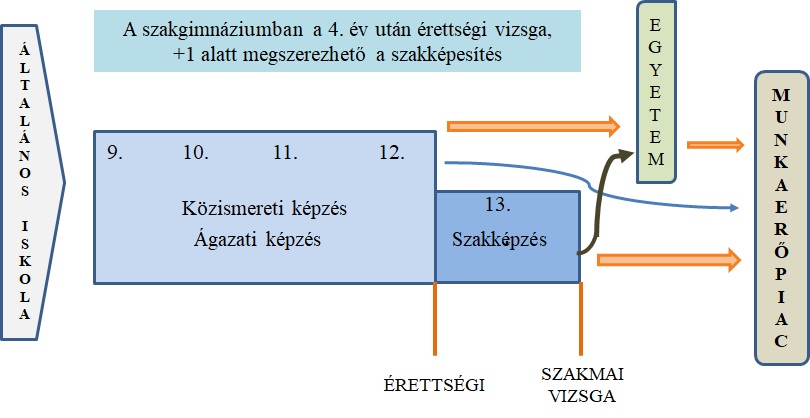 „A szakgimnáziumban 2016-tól az érettségi vizsgára és felsőfokú iskolai tanulmányok megkezdésére felkészítő nevelés mellett szakképzés folyik, amely ISCED 3-as szintű szakmai érettségi végzettséget ad, ami meghatározott számú FEOR-munkakör betöltésére jogosít, valamint a posztszekunder szintű szakképzésbe való bekapcsolódásra is előkészít. Mind a négy évfolyamán általános műveltséget megalapozó képzés, szakmai elméleti és gyakorlati oktatás is folyik. A szakgimnáziumi oktatás a 9. évfolyamon kezdődik és a 12. évfolyamon zárul. A szakgimnáziumból a 12. évfolyam sikeres elvégzése után (érettségi, illetve a 2016-ban, a tanulmányaikat új rendszerben kezdők esetében ISCED 3-as szintű szakképesítés birtokában) is ki lehet lépni a felsőoktatásba vagy a munkaerőpiacra, de be lehet lépni a posztszekunder szintű szakképzés 13. évfolyamára is.”5.1.2. Technikum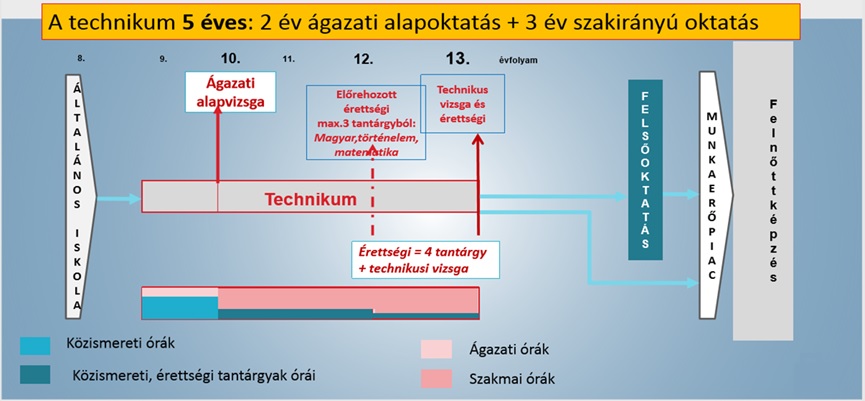 2020. szeptember elsejétől a technikumba beiratkozott diákok 5 évig tanulnak iskolánkban. 9-10. évfolyamon a közismereti tantárgyak mellett ágazatuk alapjait tanulják, majd a 10. évfolyam lezárásaként ágazati alapvizsgájuk után kiválasztják, hogy melyik szakmát szeretnék tanulni 11-13. évfolyamon. 11. évfolyamtól a szakirányú oktatásban vesznek részt, mely lehetőség szerint duális keretek között zajlik, munkaszerződést kötnek a gyakorlati helyüket biztosító céggel, vállalattal. 12. évfolyam végén van arra lehetőségük, hogy előrehozott érettségit tegyenek le magyar nyelv és irodalom, matematika és történelem tantárgyakból. 13. évfolyamban a szakmai tantárgyakon kívül már csak az idegen nyelvet tanulják közismereti tantárgyként. Ezen évfolyam végén idegen nyelvből érettségiznek a diákok, illetve technikusi vizsgát (ami emelt szintű érettséginek felel meg) tesznek. Sikeres vizsgák esetén egyszerre kapnak a tanulók érettségi bizonyítványt, technikusi oklevelet melyek bírtokában ki tudnak lépni a felsőoktatásba vagy a munkaerőpiacra.5.1.3. Szakképző iskola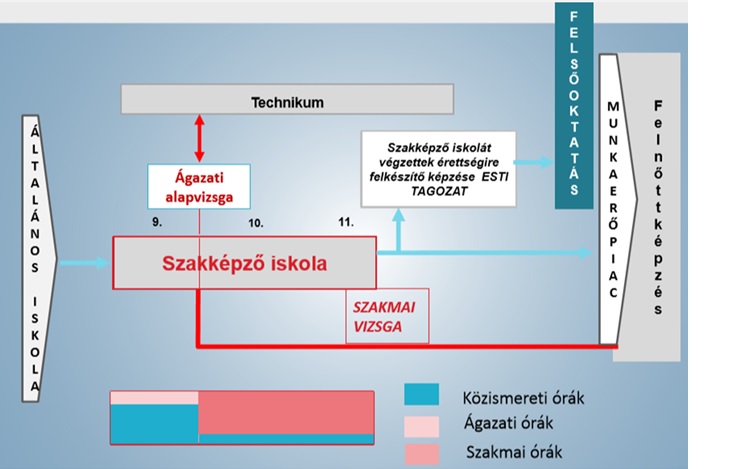 A szakképző iskolai képzés 3 éves, melynek első évében történik az ágazati alapoktatás. Az adott év végén a tanulók sikeres ágazati vizsgájuk után választhatják ki a tanulandó szakmájukat. 9.-ben közismereti tantárgyak mellett az ágazati alapokat tanulják a diákok, majd 10-11.-ben főképp a szakmájukat tanulják lehetőség szerint duális keretek között. 11. év végén szakmai vizsgát tesznek, mely bírtokában ki tudnak lépni a munkaerőpiacra.5.2. A szakképző intézmény szakképzési rendszereA 9-12. évfolyamok ágazati/felmenő rendszerben szakmacsoportos képzésére alapozva a 13. és 14. évfolyamon lehetőség nyílik a szakmajegyzékben szereplő szakmák megszerzésére. A szakképzéseink alkalmazkodnak a munkaerő-piaci helyzethez és követik a szakmajegyzék változásait. A megnevezett szakmák oktatásához megfelelő eszköz és személyi feltételekkel bírunk. A megnevezett szakmák jó részénél több éves hagyománnyal és tapasztalattal is rendelkezünk Az érvényes tantervek lehetővé teszik, hogy megfelelően igazolt előképzettséget (adekvát szakmai tantárgyból sikeres érettségi vizsga) a szakképzésbe való belépéskor figyelembe vegyük.Az elektronika és elektrotechnika ágazatba tartozó szakmák oktatása során igyekszünk követni a tudomány és a technika változásait. Az elméleti oktatásához rendelkezünk speciális szemléltető és oktató-berendezésekkel felszerelt tanteremmel. Folyamatosan fejlesztjük a meglévő elektronika laboratóriumokat, a piacképes tudás megszerzésének érdekében. A fejlesztés fő iránya az automatizálás, a mikroelektronika és a távközlés. A tanulók megismerik és mikrovezérlőt és a PLC-t, sőt azokat programozzák is, valamint elsajátítják a táv-adatfeldolgozás, és a vezetékes és vezeték nélküli kommunikáció módszereit. A tanulási tevékenységet kiállítások, üzemek, szakmai fórumok látgatásával tesszük színesebbé, így naprakész tudás birtokába jutnak tanulóink.Az informatika és távközlés ágazat szakmai képzéseihez rendelkezünk 11 db 16, 18, 20 munkahelyes számítógéptermekkel, többirányú gyors INTERNET elérési lehetőséggel, a hardver gyakorlatok oktatásához szükséges hardverműhellyel, valamint a képzéshez felhasználható az elektronikai szakmák oktatásához korszerűen felszerelt 2 db elektronikai oktatóteremmel. Szakképzéseinket évről évre úgy hirdetjük meg, hogy a végzős diákjaink az itt szerzett oklevéllel kereseti lehetőséghez juthassanak. A tanmenetekbe becsempésszük a CISCO és az Microsoft IT Akadémia tananyagainak egy-egy részét, ami újabb oklevelek megszerzésére ad lehetőséget a nálunk tanult diákoknak. A gyakorlat megfelelő elsajátítása érdekében többször szervezünk látogatásokat üzemekbe, kiállításokra.A közlekedés és szállítmányozás ágazatban a képzési cél olyan alapvető szállítmányozási, logisztikai, irodatechnikai, marketing, műszaki, informatikai, idegen nyelvi, pénzügyi, vállalkozási, menedzsment ismeretek elsajátítása a közlekedés területein (vasút, közút, hajó, légi közlekedés), amelyek a négy évet követő érettségi után jó alapokat adnak a választott speciális szakma elsajátításához. Szemléletet, készséget alakítanak ki arra, hogy a tanulók a szükségletnek megfelelően átképzéssel tudjanak szakmát váltani a későbbiekben.Gyakorlati képzés szakmánként és esetenként változó módon külső gyakorlati helyen is lefolytatható, melyre együttműködési megállapodást vagy tanulószerződést kell kötni az iskola bevonásával, vagy egyetértésével. A 2019. LXXX. törvény alapján szakképzési munkaszerződéssel végezhetik szakmai oktatásukat, egybefüggő szakmai gyakorlatukat külső gyakorlati helyen a tanulók a kialakított képzési program alapján.Az informatika és távközlés ágazatában elsősorban az Informatikai rendszer- és alkalmazás-üzemeltető technikus (Informatikai rendszerüzemeltető) szakma megszerzését biztosítja az intézmény. Ezt egészíti ki a 9-12. évfolyamon elkezdett és esetleg befejezett CISCO Hálózati Akadémia és az IT Microsoft Akadémia programjai. További tanulmányi terület ezen ágazaton belül az Infokommunikációs hálózatépítő és -üzemeltető technikus, valamint a Távközlési technikus szakmák megszerzése. A „telekommunikációs informatikus” olyan szakember, aki a számítógépes és távközlési rendszereket integráltan képes üzemeltetni. A számítógépes és adatátviteli rendszereket, az átvitel-technikai berendezéseket, a különböző informatikai rendszereket képes komplexen működtetni. Távközlési cégek komoly támogatásával sikerül biztosítani a gyakorlati képzés elvárható színvonalát.Nagy tradíciókkal rendelkező Elektronikai technikus szakképesítésünk felmenő rendszerben 2023-ban megszűnik, de az elektronika és elektrotechnika ágazatban 3 éves képzés keretében Elektronikai műszerészeket tudunk 2020-tól képezni.Az iskola tradícióinak megfelelően a közlekedés és szállítmányozás (közlekedés, szállítmányozás és logisztika) ágazaton belül is folyik képzés. A Vasútforgalmi szolgálattevő technikus szakmai vizsga kiegészülve vasúti szakvizsgával (vasúti forgalmi vizsga) jó elhelyezkedési lehetőséget biztosít a végzetteknek. Ezen ágazathoz sorolt Logisztikai technikusokat (Logisztikai és szállítmányozási ügyintézők) oktatunk nappali és esti tagozatos diákoknak egyaránt.Az intézmény komoly hagyományokkal rendelkezik a környezetvédelem - vízgazdálkodás oktatásában. Ehhez egy különálló, jól felszerelt telephelyen biztosítják a gyakorlati képzést. A szakmai képzésben lévő adottságokat kihasználva a technikusi követelmények egy részét integrálták a 9-12. évfolyamon folyó szakmai ismerete tantárgyba. A Tisza fővárosa elképzelhetetlen Környezetvédelmi technikus és Vízügyi technikus képzés nélkül.A pedagógia ágazathoz tartozó Pedagógiai munkatárs (Pedagógiai és családsegítő munkatárs) egy nemzetközileg elismert szakképesítés. A sikeres vizsgát követően a végzettek alsófokú nevelési oktatási intézményekben, kollégiumokban, diákotthonokban alkalmazható középfokú szakemberekké válnak.2015/2016-os tanévtől az iskolánkban Sportedző (a sportág megjelölésével) szakképzés folyik. Az öt napos testnevelés, a sport népszerűsége lehetőséget ad ezen szakok indítására. 2020-tól iskolánk a Pick Kézilabda Akadémia mellett működő iskola lett, ami további lehetőséget biztosít a jól sportolóknak -5 éves képzés keretében- a Sportedző (a sportág megjelölésével) – sportszervező szakma megszerzéséhez.5.3. Külső helyszínen megszervezett gyakorlatok5.3.1. 2019-2020 tanévig beiskolázott tanulók gyakorlatainak megszervezéseAz informatika, a távközlés, a környezetvédelem és a vízügy ágazatokban a gyakorlati képzés az iskolai tanműhelyekben, laboratóriumokban, szaktantermekben történik.A pedagógia ágazatban a 9-12. és 1/13. évfolyamon óvodákban, az 5/13. és 2/14. évfolyamokon óvodákban és általános iskolákban háromoldalú (képzőhely, Szakképzési Centrum, iskola) együttműködési megállapodás keretében folyik a gyakorlati képzés. A tanulócsoportokat minden esetben oktató kíséri a gyakorlatra.A sport ágazatban a 9-12. és 1/13. évfolyamon a gyakorlatok egy részét az iskolában teljesítik a tanulók. Az edzésprogramok gyakorlat külső helyszíneken kerülnek megszervezésre. A cél az, hogy minél több sportág edzéseit, versenyeit ismerjék meg a tanulók. A fizioterápia, illetve a svédmasszázs gyakorlatok külső helyszínen a kiegészítő gyakorlati képzésről szóló, a CSMKIK által ellenjegyzett együttműködési megállapodás keretében kerülnek lebonyolításra. Az 5/13., valamint a 2/14. évfolyamon tanulószerződéssel, illetve háromoldalú (képzőhely, Szakképzési Centrum, iskola) együttműködési megállapodás keretében folyik a gyakorlati képzés.A közlekedés, szállítmányozás és logisztika ágazatban a logisztikai és szállítmányozási ügyintéző szakképesítés esetén a 2/14. évfolyamon az esti tagozaton a tanulók egy része tanulószerződés keretében teljesíti a gyakorlatait. A vasútforgalmi szolgálattevő képzés 5/13. évfolyamán a MÁV tanulószerződést köt a tanulókkal.A villamosipar és elektronika ágazatban a gyakorlatokra a 9-12. és 2/14. évfolyamon az iskolai szaktantermekben kerül sor. Az 5/13. évfolyamon külső helyszínen a kiegészítő gyakorlati képzésről szóló, a CSMKIK által ellenjegyzett együttműködési megállapodás keretében kerül lebonyolításra a gyakorlatok egy része.5.3.2. 2020-2021 tanévtől beiskolázott tanulók gyakorlatainak megszervezéseA pedagógia ágazatban (szakgimnáziumi képzés) a 9-12. és 1/13. évfolyamon óvodákban, a 2/14. évfolyamon óvodákban és általános iskolákban háromoldalú (képzőhely, Szakképzési Centrum, iskola) együttműködési megállapodás keretében folyik a gyakorlati képzés. A tanulócsoportokat minden esetben oktató kíséri a gyakorlatra.A technikumi képzésekben és a szakképző iskolai képzésben az ágazati alapvizsgáig a gyakorlatok az iskolában kerülnek lebonyolításra.Az ágazati alapvizsga után a tanulóknak lehetőségük van duális képzés keretében szakképzési munkaszerződést kötni az erre lehetőséget biztosító gazdasági szereplőkkel. Az iskola a Csongrád-Csanád Megyei Kereskedelmi és Iparkamarával együttműködve segít a képzőhelyek felkutatásában.5.3.3. 2020-2021 tanévtől a szakirányú oktatás megszervezéseA szakirányú oktatás megszervezéséhez a duális partnerekkel történő kapcsolatfelvétel folyamatos a megváltozott jogi környezethez alkalmazkodva (2019. évi LXXX. törvény, 12/2020. (II.7.) Korm. rendelet). A tanulókat a partnerek szakképzési munkaszerződés keretében foglalkoztatják.Duális partnereket a 2020/2021. tanévben a Logisztikai technikus, valamint a Sportedző (a sportág megjelölésével) - sportszervező szakmákkal összefüggésben tudtunk bevonni a 2 éves technikumi oktatás esetén.A korábban létező tanulószerződés és együttműködési megállapodás keretében kialakított partneri kapcsolatainkat is be kívánjuk vonni az új technikumi és szakképző iskolai szakirányú oktatásba.A 2 éves technikumi szakmák esetén a következő iskolai-gyakorlati képzőhely megoszlást alakítjuk ki a 2020/2021. tanévtől kezdődően:- nappali rendszerű oktatásnál: 1/13. évfolyamon 2. félév májusától tömbösítéses formában, az egybefüggő szakmai gyakorlat ezután kerül megszervezésre a nyár folyamán – szakképzési munkaszerződés keretében- nappali rendszerű oktatásnál: 2/14. évfolyamon 2 iskolai és 3 gyakorlati képzőhelyi nap (a sportedző (a sportág megjelölésével) – sportszervező szakma)/ 1 iskolai és 4 gyakorlati képzőhelyi nap (logisztikai technikus szakma) – szakképzési munkaszerződés keretében- felnőttképzésnél: 1/13. évfolyamon 2. félévtől a 3 délutáni oktatásból 1 délutáni oktatási nap külső gyakorlati helyen (logisztikai technikus szakma) – szakképzési munkaszerződés keretében- felnőttképzésnél: 2/14. évfolyamon 3 délutáni oktatásból 2 délutáni oktatási nap külső gyakorlati helyen (logisztikai technikus szakma) – szakképzési munkaszerződés keretében5.4. Helyi tantervekA tantervek készítésénél figyelembe vettükaz iskola helyi adottságait, az összegyűlt tapasztalatokat,a tantárgyakra jutó óraszámok meghatározásánál a kerettantervi előírásokat,az érettségi- és szakmai vizsga követelményeit,a tanulók tudás és intelligenciaszintjét.A helyi tanterv 6 évfolyamra készült, tartalmazza a9-12. évfolyam közismereti tárgyait a szakmai tantárgyakat, szakgimnáziumi osztályoknál azokat a tantárgyakat és óraszámaikat, amelyből az iskola biztosítja a 11.-12. vagy 13. évfolyamon az emelt szintű érettségire való felkészülésta kötelezően választható tantárgyakat a mellékszakképesítést nem választók tantárgyaitvalamint a 13-14. szakképző évfolyamok tantárgyait a célokat és a követelményeket.5.5. Szakképzés 9. évfolyamtól a 2016-os kerettantervek alapján5.5.1. A szakgimnáziumi kerettanterva nemzeti köznevelésről szóló 2011. évi CXC. törvény,51/2012. (XII. 21.) EMMI rendelet a kerettantervek kiadásának és jóváhagyásának rendjéről, valamint szakképzésről szóló 2011. évi CLXXXVII. törvény,az Országos Képzési Jegyzékről és az Országos Képzési Jegyzék módosításának eljárásrendjéről szóló 150/2012. (VII. 6.) Kormányrendelet,az állam által elismert szakképesítések szakmai követelménymoduljairól szóló 217/2012. (VIII. 9.) Kormányrendelet,30/2016. (VIII. 31.) NGM rendelet a szakképzési kerettantervek alapján készült.9-13. évfolyam számára:5.5.1.1 Technikum (volt szakgimnázium), kivéve pedagógia ágazat (szakgimnázium) esetén a heti és éves szakmai óraszámok:Amennyiben a kerettantervek kiadásának és jóváhagyásának rendjéről szóló rendeletben a szakgimnáziumok 9-12. évfolyama számára kiadott kerettanterv óraterve alapján a kötelezően választható tantárgyak közül a szakmai tantárgyat választja a szakképző iskola akkor a 11. évfolyamon 72 óra és a 12. évfolyamon 62 óra időkeret szakmai tartalmáról a szakképző iskola szakmai programjában kell rendelkezni.(A kizárólag 13-14. évfolyamon megszervezett képzésben, illetve a szakgimnázium 9-12., és ezt követő 13. évfolyamán megszervezett képzésben az azonos tantárgyakra meghatározott óraszámok közötti csekély eltérés a szorgalmi időszak heteinek eltérő száma, és az óraszámok oszthatósága miatt keletkezik!)5.5.2. Összefüggő szakmai gyakorlatok ágazatonként9-12. évfolyam:13-14. évfolyam:5.5.3. Érettségi vizsga mellett megszerezhető mellék-szakképesítések5.5.4. Szakképző évfolyamokra jellemző5.5.4.1. Iskolai előképzettség: érettségi végzettség5.5.4.2. Iskolai rendszerű szakképzésben a szakképzési évfolyamok száma: 2 év5.5.4.3. Képzési idő aránya:Egészségügyi alkalmassági követelmények: szükségesek Pályaalkalmassági követelmények: nincsenek5.5.4.4. Személyi feltételekA szakmai elméleti és gyakorlati képzésben a nemzeti köznevelésről szóló 2011. évi CXC. törvény és a szakképzésről szóló 2011. évi CLXXXVII. törvény előírásainak megfelelő végzettséggel rendelkező oktató és egyéb szakember vehet részt.Ezen túl a környezetvédelmi technikus szakképesítésnél az alábbi tantárgyak oktatására az alábbi végzettséggel rendelkező szakember alkalmazható:5.5.4.5 Tárgyi feltételekA szakmai képzés lebonyolításához szükséges eszközök és felszerelések felsorolását a szakképesítés szakmai és vizsgakövetelménye (SZVK) tartalmazza.Ajánlás a szakmai képzés lebonyolításához szükséges további eszközökre és felszerelésekre:5.5.4.5.1. Infokommunikációs hálózatépítő és üzemeltető:Analóg kéziműszer (volt- és ampermérő)Digitális multiméterStabilizált tápegységÁramköri elemek (ellenállások, kondenzátorok, tekercsek …)Szimulációs program (pl. TINAAC voltméterOszcilloszkópVáltakozó áramú generátorFrekvenciamérőElektronikai eszközök (diódák, tranzisztorok …)Digitális áramköri elemek (kapuk, multiplexerek, összegzők, komparátorok …)Sorrendi hálózatok elemei (számlálók, osztók, regiszterek, tárolók …)Szerszámok (csavarhúzók, fogók, mérőzsinórok, forrasztópáka …)Egyszerű elektronikai áramkörök (erősítők, multivibrátorok, stabilizátorok, oszcillátorok …)Végelzárók, kötődobozok, elosztó panelekKötőgépek, hegesztők, optikai szálhegesztőTávközlési kábelek (szimmetrikus, koaxiális, optikai)Osztók, leágazók, erősítőkSzerelési anyagok (rögzítőelemek, csatlakozók, patch-kábelek …)Kéziszerszámok (csavarhúzók, csőkulcsok, fűrész, fogók, fúró …)Optikai kábelszerelő készletSzintvevők, optikai adó-vevőkReflexiómérők, OTDR-ekJelgenerátorok, modulátorokKODEK-ekÁtviteltechnikai berendezésekOptikai berendezésekDigitális oszcilloszkópokHálózatanalizátorokSpektrumanalizátorokTelefonok (analóg, digitális, VoIP, mobil …)KisközpontokKábeltévé fejállomásokMűsorszóró készülékekAdatátviteli berendezésekKonfigurálható kis- és középvállalati routerek, switch-ekPerifériákPIC rendszerekVezeték nélküli eszközök eszközök (hozzáférési pontok, antennák)Hálózati szimulációs szoftverProgramozás oktatását segítő mini számítógépekVoIP eszközök5.5.4.5.2. Környezetvédelmi technikus:bemutató jellegű gépelemek, hajtások, szivattyúkA szakgimnáziumi képzésben a két évfolyamos képzés második évfolyamának (2/14.) szakmai tartalma, tantárgyi rendszere, órakerete megegyezik a 4+1 évfolyamos képzés érettségi utáni évfolyamának szakmai tartalmával, tantárgyi rendszerével, órakeretével. A két évfolyamos képzés első szakképzési évfolyamának (1/13.) ágazati szakgimnáziumi szakmai tartalma, tantárgyi rendszere, összes órakerete megegyezik a 4+1 évfolyamos képzés 9-12. középiskolai évfolyamokra jutó ágazati szakgimnáziumi szakmai tantárgyainak tartalmával, összes óraszámával.Szakmai és vizsgáztatási követelmények:https://www.nive.hu/index.php?option=com_jumi&view=application&fileid=16&tip=szvk_2012_5.5.5. A szakmai követelménymodulokhoz rendelt tantárgyak heti óraszáma évfolyamonként 9-14. évfolyamra a 2016-os kerettantervek alapján, a szakmai helyi tantervi táblázatai a mellékszakképesítés figyelembevételével (11-12. évfolyam)A szakgimnáziumi kerettanterva szakképzésről szóló 2011. évi CLXXXVII. törvény,az Országos Képzési Jegyzékről és az Országos Képzési Jegyzék módosításának eljárásrendjéről szóló 150/2012. (VII. 6.) Kormányrendelet,az állam által elismert szakképesítések szakmai követelménymoduljairól szóló 217/2012. (VIII. 9.) Kormányrendelet,30/2016. (VIII. 31.) NGM rendelet a szakképzési kerettantervekrőlés a 30/2016. (VIII. 31.) NGM rendelet módosításáról szóló 24/2017. (VIII. 31.) NGM rendelet módosítás alapján készült.5.5.5.1. Szakképesítés5.5.5.2. IV. Pedagógia ágazat (Pedagógiai- és családsegítő munkatárs)5.5.5.3. XI. Villamosipar és elektronika ágazat (Elektronikai technikus)5.5.5.4. XII. Távközlés ágazat (Infokommunikásiós hálózatépítő és üzemeltető)5.5.5.5. XIII. Informatika ágazat (Informatikai rendszerüzemeltető)5.5.5.6. XXIII. Környezetvédelem ágazat (Környezetvédelemi technikus)5.5.5.7. XXXVII. Sport ágazat (Sportedző (a sportág megjelölésével))5.5.5.8 XLI. Vízügy ágazat (Vízgazdálkodó technikus)5.5.5.9. XL. Közlekedés, szállítmányozás és logisztika ágazat (Vasútforgalmi szolgálattevő)5.5.5.10. XL. Közlekedés, szállítmányozás és logisztika ágazat (Logisztikai és szállítmányozási ügyintéző)A kerettanterv szakmai tartalma - a szakképzésről szóló 2011. évi CLXXXVII. törvény 8.§ (5) bekezdésének megfelelően - a nappali rendszerű oktatásra meghatározott tanulói éves kötelező szakmai elméleti és gyakorlati óraszám legalább 90%-át lefedi. Az időkeret fennmaradó részének (szabadsáv) szakmai tartalmáról a szakképző iskola szakmai programjában kell rendelkezni.A szakmai és vizsgakövetelményben a szakképesítésre meghatározott elmélet/gyakorlat arányának a teljes képzési idő során kell teljesülnie.5.6. Szakképzés 9. évfolyamtól 2018-as kerettantervek alapján (változások a 2016-os kerettantervhez viszonyítva)A szakgimnáziumi kerettanterva nemzeti köznevelésről szóló 2011. évi CXC. törvény,51/2012. (XII. 21.) EMMI rendelet a kerettantervek kiadásának és jóváhagyásának rendjéről, valamint szakképzésről szóló 2011. évi CLXXXVII. törvény,az Országos Képzési Jegyzékről és az Országos Képzési Jegyzék módosításának eljárásrendjéről szóló 150/2012. (VII. 6.) Kormányrendelet,az állam által elismert szakképesítések szakmai követelménymoduljairól szóló 217/2012. (VIII. 9.) Kormányrendelet,a nemzeti fejlesztési miniszter ágazatába tartozó szakképesítések szakmai és vizsgakövetelményeiről szóló 35/2016. (VIII. 31.) NFM rendelet30/2016. (VIII. 31.) NGM rendelet és a szakképzési kerettantervek,30/2016. (VIII. 31.) NGM rendelet módosításáról szóló 24/2017. (VIII. 31.) NGM rendelet módosítás,5/2018. (VII. 9.) ITM rendelet a szakképzési kerettantervek alapján készült.5.6.1. A szakgimnáziumi kerettantervA tanulmányaikat 2018/2019. tanévben, technikumban (volt szakgimnáziumban), kivéve pedagógia ágazat (szakgimnázium) 9. és 1/13. évfolyamon megkezdők tantárgyi struktúrája és óraszámai5.6.1.1. Technikum (volt szakgimnázium), kivéve pedagógia ágazat (szakgimnázium) esetén a heti és éves szakmai óraszámok:Amennyiben a kerettantervek kiadásának és jóváhagyásának rendjéről szóló rendeletben a szakgimnáziumok 9-12. évfolyama számára kiadott kerettanterv óraterve alapján a kötelezően választható tantárgyak közül a szakmai tantárgyat választja a szakképző iskola akkor a 11. évfolyamon 72 óra és a 12. évfolyamon 62 óra időkeret szakmai tartalmáról a szakképző iskola szakmai programjában kell rendelkezni.(A kizárólag 13-14. évfolyamon megszervezett képzésben, illetve a szakgimnázium 9-12., és ezt követő 13. évfolyamán megszervezett képzésben az azonos tantárgyakra meghatározott óraszámok közötti csekély eltérés a szorgalmi időszak heteinek eltérő száma, és az óraszámok oszthatósága miatt keletkezik!)Szakgimnáziumi képzés esetén a heti és éves szakmai óraszámok:Amennyiben a kerettantervek kiadásának és jóváhagyásának rendjéről szóló rendeletben a szakgimnáziumok 9-12. évfolyama számára kiadott kerettanterv óraterve alapján a kötelezően választható tantárgyak közül a szakmai tantárgyat választja a szakképző iskola akkor a 11. évfolyamon 72 óra és a 12. évfolyamon 62 óra időkeret szakmai tartalmáról a szakképző iskola szakmai programjában kell rendelkezni.5.6.3. A tanulmányaikat 2018/2019. tanévben, technikumban (volt szakgimnázium), kivéve pedagógia ágazat (szakgimnázium) 9. és 1/13. évfolyamon megkezdők szakmai kerettanterv alapján készült helyi tanterv táblázatai ágazatonként, a mellékszakképesítés figyelembevételével (11-12. évfolyam)5.6.3.1 Szakképesítés5.6.3.2. IV. Pedagógia ágazat (Pedagógiai- és családsegítő munkatárs)5.6.3.3. XI. Villamosipar és elektronika ágazat (Elektronikai technikus)5.6.3.4. XII. Távközlés ágazat (Infokommunikációs hálózatépítő és üzemeltető)5.6.3.5. XIII. Informatika ágazat (Informatikai rendszerüzemeltető)5.6.3.6. XXIII. Környezetvédelem ágazat (Környezetvédelemi technikus)5.6.3.7. XXXVII. Sport ágazat (Sportedző (a sportág megjelölésével)5.6.3.8. XL. Közlekedés, szállítmányozás és logisztika ágazat (Logisztikai és szállítmányozási ügyintéző)5.6.3.9. XL. Közlekedés, szállítmányozás és logisztika ágazat (Vasútforgalmi szolgálattevő)5.6.3.10. XLI. Vízügy ágazat (Vízgazdálkodó technikus)A kerettanterv szakmai tartalma – a szakképzésről szóló 2011. évi CLXXXVII. törvény 8.§ (5) bekezdésének megfelelően – a nappali rendszerű oktatásra meghatározott tanulói éves kötelező szakmai elméleti és gyakorlati óraszám legalább 90%-át lefedi. Az időkeret fennmaradó részének (szabadsáv) szakmai tartalmáról a szakképző iskola szakmai programjában kell rendelkezni.A szakmai és vizsgakövetelményben a szakképesítésre meghatározott elmélet/gyakorlat arányának a teljes képzési idő során kell teljesülnie.5.7. Szakképzés 9. évfolyamtól 2020-as szakgimnáziumi kerettanterv (pedagógia ágazat), technikumi heti óraterv minták alapján5.7.1. Szakképesítés és szakmák5.7.2. Szakgimnázium – pedagógia ágazat5.7.2.1. 2020-as szakgimnáziumi évfolyamok (pedagógia tanulmányi terület) közismereti és szakmai órakerete5.7.2.2. 2020-as szakgimnáziumi évfolyamok (pedagógia tanulmányi terület) szabadon tervezhető órakeret felhasználásaAz iskola választása:Természettudományos képzésre (is) fordítandó sáv B változata ésSzabadon tervezhető órakeret B változata5.7.2.3. Pedagógiai munkatárs szakképesítés Tantárgyalapú oktatásszervezés eseténI. ÖSSZEFOGLALÓ ADATOK1. A szakképesítés alapadatai (Forrás: PK, kerettanterv)2. A szakképesítés szakmai kimeneti követelményei (Forrás: PK)4. A szakképesítésbe történő belépés feltételei (Forrás: PK)5. A szakképesítés megszervezéséhez szükséges személyi feltételek6. A szakképesítés megszervezéséhez szükséges tárgyi feltételek7. A szakképesítés tervezett időtartama 4+1 évfolyamos oktatás esetén (Forrás: kerettanterv, PK)8. Tanulási területek (Forrás: PK)II. A TANULÁSI TERÜLETEK RÉSZLETES SZAKMAI TARTALMAPedagógiai, pszichológiai feladatok1. A tanulási területhez tartozó tanulási eredmények (szakmai kimeneti követelmények) felsorolása (Forrás: kerettanterv, PK)2. A tanulási terület tartalmi elemeiCsaládpedagógiai alapismeretek1. A tanulási területhez tartozó tanulási eredmények (szakmai kimeneti követelmények) felsorolása (Forrás: kerettanterv, PK)2. A tanulási terület tartalmi elemeiSzabadidőpedagógia1. A tanulási területhez tartozó tanulási eredmények (szakmai kimeneti követelmények) felsorolása (Forrás: kerettanterv, PK)2. A tanulási terület tartalmi elemeiGondozás és egészségnevelés1. A tanulási területhez tartozó tanulási eredmények (szakmai kimeneti követelmények) felsorolása (Forrás: kerettanterv, PK)2. A tanulási terület tartalmi elemeiKommunikáció és viselkedéskultúra1. A tanulási területhez tartozó tanulási eredmények (szakmai kimeneti követelmények) felsorolása (Forrás: kerettanterv, PK)2. A tanulási terület tartalmi elemeiIII. VIZSGÁKSzakmai vizsga vizsgatevékenységek:1. Gyakorlati vizsgatevékenységIdőtartam: 20 perc (felkészülési idő: 10 perc, válaszadási idő: 10 perc)Feladat leírása: Szituációs feladatok megoldása, szituáció elemzése, helyzetgyakorlatok, megoldási javaslat készítése, vagy megadott információk birtokában tananyagtartalomhoz kapcsolódóan a nevelést, oktatást, szemléltetést, gondozást, segítő eszköz kiválasztása, bemutatása.Súlyozás: 30%2. Írásbeli vizsgatevékenységIdőtartam: 90 percFeladat leírása: Az írásbeli vizsgatevékenység a programkövetelmény szakmai moduljainak ismeretanyaga alapján központilag összeállított komplex feladatlapon történik, mely ismeret és megértésjellegű tudást mér. A feladatlap a pedagógiai asszisztens tevékenységeihez kapcsolódó fogalmakat, összefüggéseket tartalmaz.Súlyozás: 30%3. Szóbeli vizsgatevékenységIdőtartam: 20 perc (felkészülési idő: 10 perc, válaszadási idő: 10 perc)Feladat leírása: A szóbeli vizsgatevékenység a szakmai programkövetelmény szakmai moduljainak ismeretanyaga alapján összeállított, a komplex szóbeli tételsor alapján történik.Súlyozás: 40%A képesítő vizsga egészének értékelése:  A képesítő vizsga értékelés a három vizsgarészének a súlyozott százalékos arányainak megfelelően történik. A képesítő vizsga egyes vizsgatevékenységeihez rendelt vizsgafeladatok érdemjegye az elért %-os teljesítmények alapján: 81 - 100% jeles (5) 71 - 80% jó (4) 61 - 70% közepes (3) 51 - 60% elégséges (2)  0 - 50% elégtelen (1) A képesítő vizsga osztályzatát a vizsgafeladatonként elért érdemjegyek vizsgafeladat értékelési arányával súlyozott átlaga alapján kerekítve, az általános szabályok szerint kell meghatározni.  Sikertelen a képesítő vizsga, ha annak bármelyik vizsgatevékenységéhez rendelt vizsgafeladatának érdemjegye elégtelen (1). Javítóvizsga esetén csak az elégtelenre, illetve pótlóvizsga esetén csak az igazoltan nem teljesített vizsgatevékenység ismétlése szükséges.5.7.3. Szakképző iskola5.7.3.1. Szakképző iskolai órakeretek a 2020-as kerettantervek alapján5.7.3.2. 2020-as szakképző iskolai szabadon tervezhető órakeret felhasználása5.7.3.2. Elektronikai műszerész szakmaTantárgyalapú oktatásszervezés eseténI. ÖSSZEFOGLALÓ ADATOK1. A szakma alapadatai (Forrás: KKK és/vagy PTT)2. Az ágazati alapoktatás szakmai kimeneti követelményei (Forrás: KKK)3. A szakirányú oktatás szakmai kimeneti követelményei (Forrás: KKK)4. Az ágazati alapoktatásba és a szakirányú oktatásba történő belépés feltételei (Forrás: KKK)5. Az oktatás megszervezéséhez szükséges személyi feltételek6. Az ágazati alapoktatás megszervezéséhez szükséges tárgyi feltételek7. A szakirányú oktatás megszervezéséhez szükséges tárgyi feltételek8. Az ágazati alapoktatás tervezett időtartama (Forrás: PTT)9. A szakirányú oktatás tervezett időtartama (Forrás: PTT)10. Tanulási területek (Forrás: PTT)Szakmai szabadsáv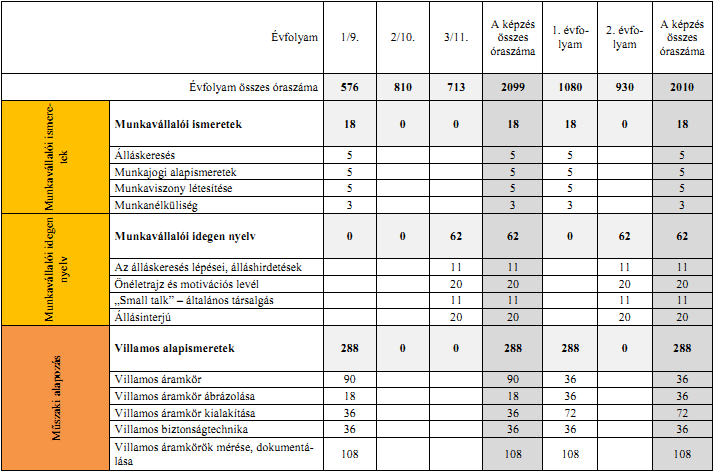 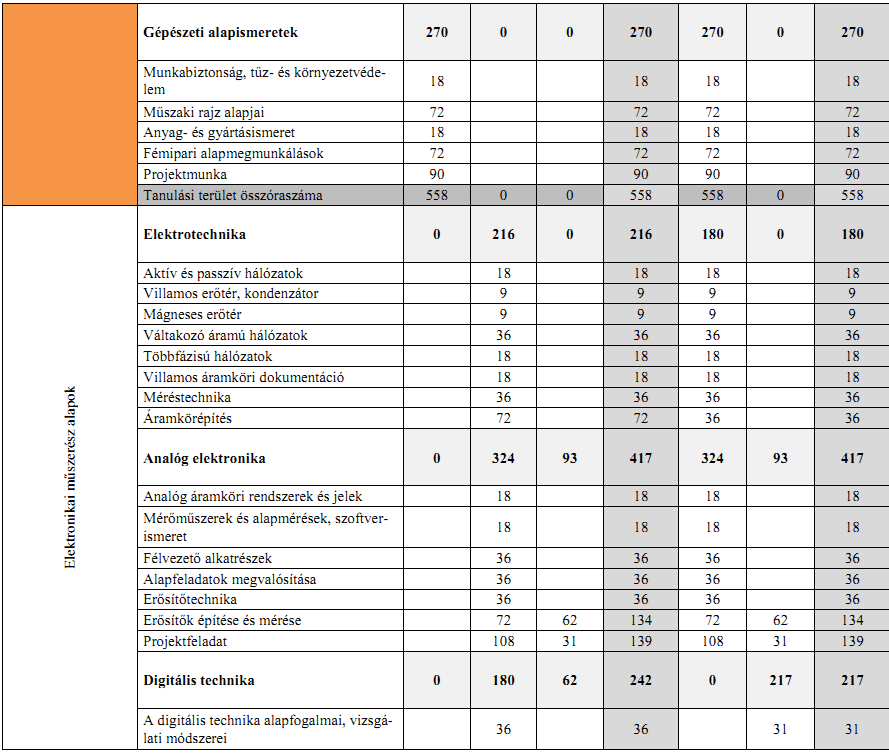 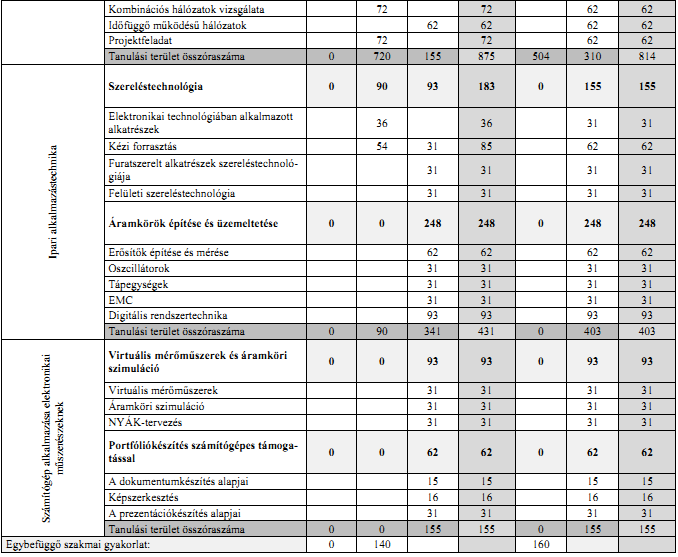 II. A TANULÁSI TERÜLETEK RÉSZLETES SZAKMAI TARTALMAMunkavállalói ismeretek1. A tanulási területhez tartozó tanulási eredmények (szakmai kimeneti követelmények) felsorolása (Forrás: KKK és PTT)2. A tanulási terület tartalmi elemeiMunkavállalói idegen nyelv1. A tanulási területhez tartozó tanulási eredmények (szakmai kimeneti követelmények) felsorolása (Forrás: KKK és PTT)2. A tanulási terület tartalmi elemeiMűszaki alapozás1. A tanulási területhez tartozó tanulási eredmények (szakmai kimeneti követelmények) felsorolása (Forrás: KKK és PTT)2. A tanulási terület tartalmi elemei1. A tanulási területhez tartozó tanulási eredmények (szakmai kimeneti követelmények) felsorolása (Forrás: KKK és PTT)Elektronikai műszerész alapok1. A tanulási területhez tartozó tanulási eredmények (szakmai kimeneti követelmények) felsorolása (Forrás: KKK és PTT)2. A tanulási terület tartalmi elemei1. A tanulási területhez tartozó tanulási eredmények (szakmai kimeneti követelmények) felsorolása (Forrás: KKK és PTT)2. A tanulási terület tartalmi elemei1. A tanulási területhez tartozó tanulási eredmények (szakmai kimeneti követelmények) felsorolása (Forrás: KKK és PTT)2. A tanulási terület tartalmi elemeiIpari alkalmazástechnika1. A tanulási területhez tartozó tanulási eredmények (szakmai kimeneti követelmények) felsorolása (Forrás: KKK és PTT)2. A tanulási terület tartalmi elemei1. A tanulási területhez tartozó tanulási eredmények (szakmai kimeneti követelmények) felsorolása (Forrás: KKK és PTT)2. A tanulási terület tartalmi elemeiSzámítógép alkalmazása elektronikai műszerészeknek1. A tanulási területhez tartozó tanulási eredmények (szakmai kimeneti követelmények) felsorolása (Forrás: KKK és PTT)2. A tanulási terület tartalmi elemei1. A tanulási területhez tartozó tanulási eredmények (szakmai kimeneti követelmények) felsorolása (Forrás: KKK és PTT)2. A tanulási terület tartalmi elemeiIII. VIZSGÁKA. Ágazati alapvizsga1. Írásbeli vizsga – Fémipari és villamosipari alapokFeladat leírása: az írásbeli vizsgarészben a gyakorlati vizsgán elkészítendő, szerelendő alkatrészekkel, illetve összeállítandó villamos kapcsolással összefüggő feladatokat kell megoldani.Időtartam: 90 percSúlyozás: 30%A vizsgatevékenység akkor eredményes, ha a tanuló a megszerezhető összes pontszám legalább 51%-át elérte.2. Gyakorlati vizsga – Mechanikus és villamos elemekből álló alkatrészcsoport egyes elemeinek előállítása és összeszerelése. A szerkezet egyes – általa készített – elemeit készen hozhatja a tanuló a vizsgára.Feladat leírása:Egyszerű geometriájú alkatrészek elkészítése- darabolás, reszelés, fúrás, menetkészítés, méretellenőrzés, munkadarabok értékelésemegfelelőség szempontjából;- szerelési ábra szerint az alkatrészek összeszerelése;- összeállítási rajz alapján a villamos alkatrészek elhelyezése;- kapcsolási rajz alapján a villamos bekötés elkészítése;- adott alkatrészről mérési jegyzőkönyv készítése (szükség esetén mérési utasítás szerint)- villamos mérések (feszültség, áramerősség, ellenállás mérésének) elvégzése;- a mérési jegyzőkönyvnek tartalmaznia kello a rajz szerint megadott méreteket és tűrések szerinti határméreteket,o a tanuló által mért gyártási méretet,o a tanuló értékelését a gyártott alkatrész megfelelőségére vonatkozóan,o villamos paraméterek mért értékei rögzítése és kiértékelése.Időtartam: 240 percSúlyozás: 70%A vizsgatevékenység akkor eredményes, ha a tanuló a megszerezhető összes pontszám legalább 51%-át elérte.B. Szakmai vizsga1. Központi interaktív vizsga – Elektronikai, elektrotechnikai és hibakeresési alapismeretekFeladat leírása: Szakmai teszt kérdések és számítási feladatok a következő témakörökből1. vizsgarész: Műszaki kapcsolási rajz értelmezése. Egy kapott kapcsolási rajz alapján kérdéseket válaszol meg.2. vizsgarész: Számítási feladatok elvégzése elektrotechnikai és elektronikai alapkapcsolásokon keresztül. Pl. alap RLC áramköri számítások, ellenálláshálózatokkal kapcsolatos számítások, soros és párhuzamos kapcsolásokban folyó áramok és feszültségek számítása, erősítő alapkapcsolások számításai (pl munkapont, bázisáram, stb…),3. vizsgarész: Az elektronika gyártás gépeivel, eszközeivel, gyártás közben előforduló hibákkal és a javítás módjaival, eszközeivel kapcsolatos kérdések. Pl: pasztázó, beültető, forrasztó gépekkel kapcsolatos kérdések, gyártási hibákkal (process) kapcsolatos kérdések. A felületszerelt és a furatszerelt technológiával kapcsolatban ólmos és ólommentes technológiákkal kapcsolatos kérdések, a különböző gyártási technológiák összehasonlítása.4. vizsgarész: Műszerek kezelése, beállítása, leolvasása. Kép alapján bekötést, vagy értéket olvas le. Multiméter, oszcilloszkóp, labortápegység, jelgenerátor, logikai analizátor használatával kapcsolatos kérdések.5. vizsgarész: Elektronikai alkatrészek (furat és felületszerelt), csatlakozó típusok felismerése, bekötésének ismerete képek alapján.6. vizsgarész: Forrasztáshoz és a javításhoz használt eszközökhöz kapcsolódó munkavédelemi kérdések. Adott munkadarab gyártása, villamos kapcsolás elkészítése során betartandó érintésvédelmi és munkavédelmi szabályokkal és az alkalmazandó egyéni és egyéb védőeszközökkel kapcsolatos kérdések.Időtartam: 150 percSúlyozás: 30%A vizsgatevékenység akkor eredményes, ha a tanuló a megszerezhető összes pontszám legalább 40%-át elérte.2. Projektfeladat – Elektronikai áramkör összeépítése, hibakeresésFeladat leírása:1. vizsgarész: A tanuló rajz alapján a vizsgára elkészít egy nyomtatott áramköri lapot és egy dobozt, amibe a kész vizsgamunkát fogja majd szerelni, valamint elkészíti a folyamat dokumentációját.2. vizsgarész: Kapcsolási és beültetési rajz alapján a nyomtatott áramkör összeépítése. Legalább 50 %-ban SMD (felületszerelt) alkatrészt kell tartalmaznia a vizsgamunkának. Előkészíti a munkához szükséges szerszámokat, alkatrészeket, majd a mérőműszereket. A mért értékeket mérési jegyzőkönyvben rögzíti. Elmondja az áramkör működését. A felélesztett és megmért áramkört beépíti a dobozba, elvégzi a szükséges bekötéseket és elvégez egy végső mérést. A vizsga során betartja a munkabiztonsági szabályokat.3. vizsgarész: Egy kész, de részben vagy teljesen működésképtelen berendezésen/áramkörön méréssel megkeresi a hibát, majd elhárítja azt, és dokumentálja a javítást.Időtartam: 300 percSúlyozás: 70%A vizsgatevékenység akkor eredményes, ha a tanuló a megszerezhető összes pontszám legalább 40%-át elérte.A szakmai vizsga eredményébe az ágazati alapvizsgát az alábbi súlyaránnyal kell beszámítani: Ágazati alapvizsga: 20%, Szakmai vizsga: 80%5.7.4. Technikum5.7.4.1 Technikumi órakeretek a 2020-as kerettantervek alapján2019. évi LXXX. törvény (Szkt.) és a 12/2020 (II.7.) Korm. rendelet5.7.4.2. 2019. évi LXXX. törvény (Szkt.) és a 12/2020 (II.7.) Korm. rendelet alapján a technikumi osztályoknál a szabadon tervezhető órakeret (közismeret) felhasználása9. évfolyam – 3 óra10. – 13. évfolyam - Az összes ágazat esetén azonosLebontva10.-11. évfolyam Ágazathoz kapcsolódó tantárgy:A programtantervvel kitöltött időkeret – a szakképzésről szóló törvény végrehajtásáról szóló 12/2020 (II. 7.) Korm. rendelet 13.§ (4) bekezdésének megfelelően – tartalmaz a szakképző intézmény által a helyi gazdasági környezet egyedi elvárásaihoz igazodó szakmai célokra szabadon felhasználható időkeretet (szabad sáv).A cél az, hogy lehetőség legyen a gyakorlat során is elméletet oktatni, hatékonyabbá téve ezzel az oktatást. Az egyes tantárgyaknál történik annak meghatározása, hogy a tantárgy teljes tartalmát tekintve az órakeretnek minimálisan hány százalékát kell gyakorlati körülmények között (tanműhelyben, termelőüzemben stb.) oktatni. Ez az adott tantárgy egészének gyakorlatigényességét mutatja, és minél magasabb ez az arány, annál inkább ösztönöz az elméleti tudáselemek gyakorlatba ágyazottan történő oktatására.5.7.4.3. A projektoktatás a szakképző intézménybenAz intézmény pedagógiai és szakmai programja tartalmazza a szakképző intézményben alkalmazott sajátos pedagógiai módszereket, ideértve a projektoktatást is. A projektoktatás során a témaegységek feldolgozása, a feladat megoldása a tanulók érdeklődésére, a tanulók és az oktatók közös tevékenységére, együttműködésére épül a probléma megoldása és az összefüggések feltárása útján. Iskolánk hagyományos tantárgyi keretek között végzi a szakmai oktatást. Az újszerű projektoktatást minden technikumi évfolyamon és osztályban be kívánjuk vezetni. A kezdő évfolyamoktól a 13. évfolyamig a projektet fokozatosan nehezednek a tanulók tudásszintjének megfelelően. Tanévenként és osztályonként 4 projektet kívánunk megvalósítani. Ezeken kívül a tanév végén néhány napos projektzárást is szeretnénk csatolni a projektoktatáshoz. A projektnapok tanév elején az iskola munkatervében kerülnek meghatározásra. A projektek mintadokumentumait a pedagógiai és szakmai program tartalmazza melléklet (1. számú melléklet) formájában.5.7.4.4. Infokommunikációs hálózatépítő és - üzemeltető technikusTantárgyalapú oktatásszervezés eseténI. ÖSSZEFOGLALÓ ADATOK1. A szakma alapadatai (Forrás: KKK és/vagy PTT)2. Az ágazati alapoktatás szakmai kimeneti követelményei (Forrás: KKK)3. A szakirányú oktatás szakmai kimeneti követelményei (Forrás: KKK)4. Az ágazati alapoktatásba és a szakirányú oktatásba történő belépés feltételei (Forrás: KKK)5. Az oktatás megszervezéséhez szükséges személyi feltételek6. Az ágazati alapoktatás megszervezéséhez szükséges tárgyi feltételek7. A szakirányú oktatás megszervezéséhez szükséges tárgyi feltételek8. Az ágazati alapoktatás tervezett időtartama (Forrás: PTT)9. A szakirányú oktatás tervezett időtartama (Forrás: PTT)10. Tanulási területek (Forrás: PTT)Szakmai szabadsáv11. A tanulási területekhez rendelt tantárgyak és témakörök óraszáma évfolyamonként II. A TANULÁSI TERÜLETEK RÉSZLETES SZAKMAI TARTALMAMunkavállalói ismeretek1. A tanulási területhez tartozó tanulási eredmények (szakmai kimeneti követelmények) felsorolása (Forrás: KKK és PTT)2. A tanulási terület tartalmi elemeiMunkavállalói idegen nyelv1. A tanulási területhez tartozó tanulási eredmények (szakmai kimeneti követelmények) felsorolása (Forrás: KKK és PTT)2. A tanulási terület tartalmi elemeiA jelen és a jövő infokommunikációja1. A tanulási területhez tartozó tanulási eredmények (szakmai kimeneti követelmények) felsorolása (Forrás: KKK és PTT)2. A tanulási terület tartalmi elemeiProgramozási alapok1. A tanulási területhez tartozó tanulási eredmények (szakmai kimeneti követelmények) felsorolása (Forrás: KKK és PTT)2. A tanulási terület tartalmi elemeiHatékony tanulás, önfejlesztés és csoportmunka I.1. A tanulási területhez tartozó tanulási eredmények (szakmai kimeneti követelmények) felsorolása (Forrás: KKK és PTT)2. A tanulási terület tartalmi elemeiHatékony tanulás, önfejlesztés és csoportmunka II.1. A tanulási területhez tartozó tanulási eredmények (szakmai kimeneti követelmények) felsorolása (Forrás: KKK és PTT)2. A tanulási terület tartalmi elemeiTávközlés1. A tanulási területhez tartozó tanulási eredmények (szakmai kimeneti követelmények) felsorolása (Forrás: KKK és PTT)2. A tanulási terület tartalmi elemeiInfokommunikációs hálózatépítés- és üzemeltetés1. A tanulási területhez tartozó tanulási eredmények (szakmai kimeneti követelmények) felsorolása (Forrás: KKK és PTT)2. A tanulási terület tartalmi elemeiIII. VIZSGÁKÁgazati alapvizsga leírása, mérésének, értékelésének szempontjai  Az ágazati alapvizsgára bocsátás feltétele: valamennyi előírt képzési évfolyam eredményes teljesítése. 1. Írásbeli vizsga  A vizsgatevékenység megnevezése: Informatikai és távközlési alapok interaktív teszt A vizsgatervékenység leírása A vizsgatevékenység 15 db, számítógépen megoldandó tesztfeladatból áll. A teszt feladatai lehetnek feleletválasztós feladatok (egyszeres választás, többszörös választás, válaszok illesztése), valamint kiegészítést igénylő feleletalkotó feladatok. A teszt értékelésének automatizálhatónak kell lennie. A vizsgához segédanyag nem használható.  A vizsgatevékenység végrehajtására rendelkezésre álló időtartam: 30 percA vizsgatevékenység aránya a teljes ágazati alapvizsgán belül: 10%A vizsgatevékenység akkor eredményes, ha a tanuló a megszerezhető összes pontszám legalább 40%-át elérte. 2. Gyakorlati vizsga A vizsgatevékenység megnevezése: Weboldalak kódolása, programozás, hálózatok gyakorlat A vizsgatervékenység leírása A gyakorlati vizsgatevékenység és az írásbeli vizsgatevékenység külön napon kerül megrendezésre.A vizsgázó a gyakorlati vizsgatevékenység megkezdésekor mindhárom feladatrész leírását megkapja. A gyakorlati vizsgatevékenység végrehajtásához rendelkezésre álló idő egybefüggő 180 perc, azon belül az egyes feladatrészek megoldására fordított idő a vizsgázó döntése, az egyes feladatrészek megoldására javasolt időkeret 60-60 perc.  A gyakorlati vizsgatevékenység során három feladatrészből álló feladatsort kell megoldaniuk a vizsgázóknak. Weboldalak kódolása feladatrész A feladatrészben egy egyszerű, de reszponzív weblapot kell elkészíteniük a vizsgázóknak. A weblap elkészítéséhez vázszerkezeti rajz (wireframe), forrásszövegek, képek és a formai kialakításra, illetve formázásra vonatkozó elváráslista áll a vizsgázók rendelkezésére. A HTML oldalnak tartalmaznia kell a témaköröknél megadott összes alapvető és szemantikai HTML-elemet. A formázásokat csatolt CSS fájl segítségével kell elvégezni.  Az elkészült oldalt HTML-validáló eszközzel kell ellenőriznie a vizsgázónak. Programozás Pythonban feladatrész A feladatrész során három, egymástól függetlenül is megoldható feladatot kell megoldaniuk a vizsgázóknak Python nyelv segítségével. A feladatok fokozatosan nehezednek, a legegyszerűbb megoldása pár perc alatt elkészíthető, de a legnehezebb feladat megoldása sem okozhat különösebb nehézséget egy átlagos képességű, de jól felkészült diák számára. Elvárás lehet teljesen önállóan létrehozott alkalmazás készítése, de lehet olyan feladat is, amiben egy készen kapott kódot kell a vizsgázóknak kiegészíteniük.  Otthoni és kisvállalati hálózatok kialakítása feladatrész A feladatrészben Packet Tracer szimulációs környezetben kell hálózati feladatokat elvégeznie a vizsgázóknak. A feladatrész során a vizsgázóknak vagy teljesen önállóan kell létrehozniuk és beállítaniuk az elvárásoknak megfelelően egy otthoni vagy egy kisebb vállalati hálózatot, vagy egy részben már kialakított hálózatban kell beállítaniuk a hálózati eszközöket, elvégezniük a vezetékes- és vezeték nélküli eszközök csatlakoztatását, konfigurálását és hálózatbiztonsági beállítását. A vizsgatevékenység végrehajtására rendelkezésre álló időtartam: 180 percA vizsgatevékenység aránya a teljes ágazati alapvizsgán belül: 90% A vizsgatevékenység értékelésének szempontjai:  A gyakorlati vizsgatevékenységen összesen 120 pontot lehet szerezni, ebből a részfeladatok mindegyike 40-40-40 pontos.  A vizsgatevékenység akkor eredményes, ha a tanuló a megszerezhető összes pontszám legalább 40%-át elérte. A szakmai vizsga leírása, mérésének, értékelésének szempontjai Szakma megnevezése: Infokommunikációs hálózatépítő és -üzemeltető technikus Szakmai vizsgára bocsátás feltétele valamennyi előírt képzési évfolyam eredményes teljesítése. 1. Központi interaktív vizsga A vizsgatevénység megnevezése: Távközlési alapismeretek A vizsgatervékenység leírása Az interaktív vizsgán a vizsgázónak 25 kérdésből álló tesztet kell megoldania számítógépen. A vizsga a szakirányú oktatás során elsajátított tanulási eredményeket (elsősorban tudáselemeket) méri. A vizsgatevékenység végrehajtására rendelkezésre álló időtartam: 60 percA vizsgatevékenység aránya a teljes szakmai vizsgán belül: 20% A vizsgatevékenység értékelésének szempontjai: A kérdések típusuktól függően 1-5 pontot érhetnek, a pontszám emelkedésének tükröznie kell a feladatösszetettségét. A kérdésbankból úgy kell kiválasztani a kérdéseket, hogy azokkal összesen 50 pont legyen elérhető. A teszt értékelése automatizálható kell, hogy legyen. A vizsgatevékenység akkor eredményes, ha a tanuló a megszerezhető összes pontszám legalább 40%-át elérte. 2. Projektfeladat A vizsgatevékenység megnevezése: Távközlési hálózatok építése, beállítása és mérése A vizsgatevékenység leírása Portfólió bemutatása  A vizsgázó összegyűjti, lehetőség szerint nyomtatható fájl formátumokban (pl.: PDF) rögzíti a duális képzéshez kapcsolódva (11-13. évfolyamok, kétéves képzés esetén a 13. évfolyam második félév és a 14. évfolyam) - vagy ennek hiányában az iskolai foglalkozások keretein belül - a szakmához kapcsolódó tevékenységeit, elemzéseit. A tevékenységekről rövid összefoglalót készít a vizsgára való felkészülés során, melyet informatikai eszközök segítségével prezentál a vizsgán. A portfólió leadásának határideje: a vizsga megkezdése előtt négy héttel. Gyakorlati vizsgamunka A vizsgafeladat során három témakör feladatait kell a vizsgázóknak megoldani. Távközlési alapfeladatok és mérések A vizsgázó az alábbi közül, egy feladattípusból (elektrotechnika vagy elektronika vagy távközlési alapfeladatok) vizsgázik:  elektrotechnikai alapfeladatokelektronikai alapfeladatokIP-hálózatok konfigurálása A vizsgázók számítógépen keresztül, Packet Tracer szimulációs program segítségével hálózatkonfigurálási feladatot oldanak meg az IP-hálózatokhoz kapcsolódóan.A vizsgázó több, (minimum három) feladatsorból választ egyet. Hálózatépítés és üzemeltetés A feladat elemei lehetnek: távközlési rendszerek összeállítása és konfigurálása vagy optikai hálózatok építése és mérése vagy hálózatépítési feladatok vagy réz alapú hálózatok kiépítése, szerelése és méréseA vizsgatevékenység végrehajtására rendelkezésre álló időtartam: 390 perc Portfólió bemutatása: 30 perc Gyakorlati vizsgamunka: 360 perco Távközlési alapfeladatok és mérések: 90 perco IP-hálózatok konfigurálása: 90 perco Hálózatépítés és üzemeltetés: 180 perc A vizsgatevékenység aránya a teljes szakmai vizsgán belül: 80%Ezen belül: Portfólió: 10% Gyakorlati vizsgamunka: 90% o Távközlési alapfeladatok és mérések vizsgatevékenység aránya a gyakorlati vizsgamunkán belül: 25% IP-hálózatok 	konfigurálása 	vizsgatevékenység aránya a gyakorlati vizsgamunkán belül: 25% Hálózatépítés 	és üzemeltetés vizsgatevékenység aránya a gyakorlati vizsgamunkán belül: 50% A vizsgatevékenység értékelésének szempontjai: A vizsgatevékenység akkor eredményes, ha a tanuló a megszerezhető összes pontszám legalább 40%-át elérte. A szakmai vizsga eredményébe az ágazati alapvizsgát az alábbi súlyaránnyal kell beszámítani: Ágazati alapvizsga:10%, Szakmai vizsga: 90 % 5.7.4.5. Informatikai rendszer- és alkalmazás-üzemeltető technikus szakmaTantárgyalapú oktatásszervezés eseténI. ÖSSZEFOGLALÓ ADATOK1. A szakma alapadatai2. Az ágazati alapoktatás szakmai kimeneti követelményei3. A szakirányú oktatás szakmai kimeneti követelményei4. Az ágazati alapoktatásba és a szakirányú oktatásba történő belépés feltételei5. Az oktatás megszervezéséhez szükséges személyi feltételek6. Az ágazati alapoktatás megszervezéséhez szükséges tárgyi feltételek7. A szakirányú oktatás megszervezéséhez szükséges tárgyi feltételek8. Az ágazati alapoktatás tervezett időtartama9. A szakirányú oktatás tervezett időtartama10. Tanulási területekSzakmai szabadsáv11. A tanulási területekhez rendelt tantárgyak és témakörök óraszáma évfolyamonkéntII. A TANULÁSI TERÜLETEK RÉSZLETES SZAKMAI TARTALMAMunkavállalói ismeretek1. A tanulási területhez tartozó tanulási eredmények (szakmai kimeneti követelmények) felsorolása (Forrás: KKK és PTT)2. A tanulási terület tartalmi elemeiMunkavállalói idegen nyelv1. A tanulási területhez tartozó tanulási eredmények (szakmai kimeneti követelmények) felsorolása (Forrás: KKK és PTT)2. A tanulási terület tartalmi elemeiA jelen és a jövő infokommunikációja megnevezésű tanulási terület1. A tanulási területhez tartozó tanulási eredmények (szakmai kimeneti követelmények) felsorolása (Forrás: KKK és PTT)Informatikai és távközlési alapok I.Informatikai és távközlési alapok II.2. A tanulási terület tartalmi elemeiProgramozási alapok1. A tanulási területhez tartozó tanulási eredmények (szakmai kimeneti követelmények) felsorolása (Forrás: KKK és PTT)2. A tanulási terület tartalmi elemeiHatékony tanulás, önfejlesztés és csoportmunka I.1. A tanulási területhez tartozó tanulási eredmények (szakmai kimeneti követelmények) felsorolása (Forrás: KKK és PTT)2. A tanulási terület tartalmi elemeiHatékony tanulás, önfejlesztés és csoportmunka II.1. A tanulási területhez tartozó tanulási eredmények (szakmai kimeneti követelmények) felsorolása (Forrás: KKK és PTT)2. A tanulási terület tartalmi elemeiHálózatok1. A tanulási területhez tartozó tanulási eredmények (szakmai kimeneti követelmények) felsorolása (Forrás: KKK és PTT)Hálózatok I.Hálózatok II.Hálózat programozása és IoT2. A tanulási terület tartalmi elemeiHálózati operációs rendszerek és felhőszolgáltatások1. A tanulási területhez tartozó tanulási eredmények (szakmai kimeneti követelmények) felsorolása (Forrás: KKK és PTT)2. A tanulási terület tartalmi elemeiAdatbázis-kezelés alapjai1. A tanulási területhez tartozó tanulási eredmények (szakmai kimeneti követelmények) felsorolása (Forrás: KKK és PTT)2. A tanulási terület tartalmi elemeiSzakmai angol1. A tanulási területhez tartozó tanulási eredmények (szakmai kimeneti követelmények) felsorolása (Forrás: KKK és PTT)2. A tanulási terület tartalmi elemeiIII. VIZSGÁKÁgazati alapvizsga leírása, mérésének, értékelésének szempontjai  Az ágazati alapvizsgára bocsátás feltétele: valamennyi előírt képzési évfolyam eredményes teljesítése. 1. Írásbeli vizsga  A vizsgatevékenység megnevezése: Informatikai és távközlési alapok interaktív teszt A vizsgatervékenység leírása A vizsgatevékenység 15 db, számítógépen megoldandó tesztfeladatból áll. A teszt feladatai lehetnek feleletválasztós feladatok (egyszeres választás, többszörös választás, válaszok illesztése), valamint kiegészítést igénylő feleletalkotó feladatok. A teszt értékelésének automatizálhatónak kell lennie.  A vizsgatevékenység végrehajtására rendelkezésre álló időtartam: 30 percA vizsgatevékenység aránya a teljes ágazati alapvizsgán belül: 10% A vizsgatevékenység akkor eredményes, ha a tanuló a megszerezhető összes pontszám legalább 40%-át elérte. 2. Gyakorlati vizsga A vizsgatevékenység megnevezése: Weboldalak kódolása, programozás, hálózatok gyakorlat A vizsgatervékenység leírása A gyakorlati vizsgatevékenység és az írásbeli vizsgatevékenység külön napon kerül megrendezésre. A gyakorlati vizsgatevékenység végrehajtásához rendelkezésre álló idő egybefüggő 180 perc, azon belül az egyes feladatrészek megoldására fordított idő a vizsgázó döntése, az egyes feladatrészek megoldására javasolt időkeret 60-60 perc.A gyakorlati vizsgatevékenység során három feladatrészből álló feladatsort kell megoldaniuk a vizsgázóknak. Weboldalak kódolása feladatrész A feladatrészben egy egyszerű, de reszponzív weblapot kell elkészíteniük a vizsgázóknak. A weblap elkészítéséhez vázszerkezeti rajz (wireframe), forrásszövegek, képek és a formai kialakításra, illetve formázásra vonatkozó elváráslista áll a vizsgázók rendelkezésére. A HTML oldalnak tartalmaznia kell a témaköröknél megadott összes alapvető és szemantikai HTML-elemet. A formázásokat csatolt CSS fájl segítségével kell elvégezni.  Programozás Pythonban feladatrész A feladatrész során három, egymástól függetlenül is megoldható feladatot kell megoldaniuk a vizsgázóknak Python nyelv segítségével. A feladatok fokozatosan nehezednek, a legegyszerűbb megoldása pár perc alatt elkészíthető, de a legnehezebb feladat megoldása sem okozhat különösebb nehézséget egy átlagos képességű, de jól felkészült diák számára. Elvárás lehet teljesen önállóan létrehozott alkalmazás készítése, de lehet olyan feladat is, amiben egy készen kapott kódot kell a vizsgázóknak kiegészíteniük. Otthoni és kisvállalati hálózatok kialakítása feladatrész A feladatrészben Packet Tracer szimulációs környezetben kell hálózati feladatokat elvégeznie a vizsgázóknak. A feladatrész során a vizsgázóknak vagy teljesen önállóan kell létrehozniuk és beállítaniuk az elvárásoknak megfelelően egy otthoni vagy egy kisebb vállalati hálózatot, vagy egy részben már kialakított hálózatban kell beállítaniuk a hálózati eszközöket, elvégezniük a vezetékes- és vezeték nélküli eszközök csatlakoztatását, konfigurálását és hálózatbiztonsági beállítását. A vizsgatevékenység végrehajtására rendelkezésre álló időtartam: 180 percA vizsgatevékenység aránya a teljes ágazati alapvizsgán belül: 90% A vizsgatevékenység értékelésének szempontjai:  A gyakorlati vizsgatevékenységen összesen 120 pontot lehet szerezni, ebből a részfeladatok mindegyike 40-40-40 pontos.  Az egyes feladatrészek értékelése az alábbi módon történik: Weboldalak kódolása Az elérhető 40 pontot legalább 25 értékelési elemre kell bontani, elemenként maximálisan 2 pont adható. Programozás Pythonban A vizsgarész három, egyre bonyolultabb felépítésű feladata közül az első legkönnyebb, minimum szintű feladat 8 pontos, a közepes bonyolultságú feladat 14 pontos és a legösszetettebb feladat 18 pontos. A három feladatból áll össze a maximálisan elérhető 40 pont.  C.) Otthoni és kisvállalati hálózatok kialakítása Az elérhető 40 pontot legalább 25 értékelési elemre kell bontani, elemenként maximálisan 2 pont adható. A vizsgarész leírásánál felsorolt valamennyi tanulási eredményhez legalább egy értékelési szempontnak kell tartoznia. A vizsgatevékenység akkor eredményes, ha a tanuló a megszerezhető összes pontszám legalább 40%-át elérte. A szakmai vizsga leírása, mérésének, értékelésének szempontjai Szakma megnevezése: Informatikai rendszer- és alkalmazás-üzemeltető technikus 	Szakmai vizsgára bocsátás feltétele: valamennyi előírt képzési évfolyam és az egybefüggő szakmai gyakorlat eredményes teljesítése. 1. Központi interaktív vizsga A vizsgatevénység megnevezése: Infomatikai rendszer- és alkalmazás-üzemeltetés interaktív tesztA vizsgatervékenység leírása A vizsgatevékenység 20 db, számítógépen megoldandó tesztfeladatból áll. A teszt feladatai lehetnek feleletválasztós feladatok (egyszeres választás, többszörös választás, válaszok illesztése), valamint kiegészítést igénylő feleletalkotó feladatok. A teszt értékelésének automatizálhatónak kell lennie.A vizsgatevékenység végrehajtására rendelkezésre álló időtartam: 45 percA vizsgatevékenység aránya a teljes szakmai vizsgán belül: 10%A vizsgatevékenység értékelésének szempontjai: Az értékelésben minden feladat 2 pontot ér. Részleges megoldásért részpontszám adható. Maximális pontszám nem adható, amennyiben a feladatra adott megoldás hibás választ is tartalmaz. A vizsgatevékenység akkor eredményes, ha a tanuló a megszerezhető összes pontszám legalább 40%-át elérte. 2. Projektfeladat A vizsgatevénység megnevezése: Informatikai hálózat- és alkalmazás-üzemeltetés A vizsgatervékenység leírása Hálózattervezési és kivitelezési vizsgaremek A vizsgázóknak minimum 2, maximum 3 fős informatikai rendszer- és alkalmazás-üzemeltető csapatot alkotva kell a vizsgát megelőzően egy komplex informatikai rendszerfejlesztési projektet megvalósítaniuk. A projekt egy valós vagy elképzelt vállalat hálózatának tervezését, a hálózat egy működő prototípusának gyakorlati kivitelezését, valamint a prototípus működésének tesztelését foglalja magában. A vizsgaremek benyújtásának módja: A projekt teljes anyagát elektronikus formában a vizsga előtt minimum 14 nappal kell a vizsgabizottsághoz benyújtani. A benyújtott anyagnak tartalmaznia kell az alábbiakat: a hálózat tervét, működésének leírását tartalmazó dokumentáció a hálózat tesztelésének dokumentációja A prototípus működésének, tesztelésének dokumentálása egy 2-5 perc hosszúságú videóval A vizsgaremek elkészítésére rendelkezésre álló idő: A vizsgaremeket a záróvizsga tanévében kell a vizsgázónak elkészítenie.A vizsgaremek bemutatására és megvédésére maximum 30 perc áll a vizsgázó rendelkezésére. A gyakorlat helyszínén végzett vizsga vizsgafeladat megnevezése: Hálózatok és szerverek telepítése és beállítása feladatsor A vizsgafeladat ismertetése:  A vizsgafeladat során három részfeladatból álló feladatsort kell megoldaniuk a vizsgázóknak. A vizsgázók a feladataik elvégzéséhez internetelérés áll rendelkezésre, ott szakmai oldalakon információkat kereshetnek, de a feladat megoldása közben külső személy segítségét nem vehetik igénybe. Ennek ellenőrzése a vizsgabizottság tagjainak feladata a teljes vizsgafeladat alatt. I) Hálózatok telepítése és beállítása A feladatrész során a vizsgázónak egy előre részben előkésztett, néhány szolgáltatást már nyújtó komplex hálózat beállítását kell elvégeznie. A hálózati eszközökön kell megvalósítani a feladatsorban meghatározott hálózati beállításokat, szolgáltatások konfigurálását, hibaelhárítási feladatokat. A vizsgafeladatrész megoldására rendelkezésre álló időtartam: 60 perc  Szerverek telepítése és beállítása A feladatrész során a vizsgázónak szerverek és munkaállomások beállítását kell elvégeznie előre telepített, és részben konfigurált virtuális gépeken.A feladatrész megoldására rendelkezésre álló időtartam: 60 perc  Felhőszolgáltatás telepítése és beállítása A feladatrész során a vizsgázónak az általa választott felhőszolgáltóhoz (pl. AWS, Azure, Google Cloud) kapott előfizetés segítségével kell egy hálózati szolgáltatást (pl. web, adatbázis, DNS) létrehoznia és beállítania. A feladatrész megoldására rendelkezésre álló időtartam: 60 perc A vizsgatevékenység végrehajtására rendelkezésre álló időtartam: 210 perc Ezen belül: Hálózattervezési és kivitelezési vizsgaremek vizsgarész 30 perc Hálózatok és szerverek telepítése és beállítása feladatsor 180 perc A vizsgatevékenység aránya a teljes szakmai vizsgán belül: 90% A vizsgatevékenység értékelésének szempontjai: A vizsgatevékenység során összesen 120 pontot lehet elérni az alábbi bontásban:A.) Hálózattervezési és kivitelezési vizsgaremek vizsgarész: 60 pontB.) Hálózatok és szerverek telepítése és beállítása feladatsor A gyakorlati feladatsorban mindhárom feladatban 20-20-20 pontot lehet elérni.A vizsgatevékenység akkor eredményes, ha a tanuló a megszerezhető összes pontszám legalább 40%-át elérte. A szakmai vizsga eredményébe az ágazati alapvizsgát az alábbi súlyaránnyal kell beszámítani: Ágazati alapvizsga: 10 %, Szakmai vizsga: 90 % 5.7.4.6. Környezetvédelmi technikusTantárgyalapú oktatásszervezés eseténI. ÖSSZEFOGLALÓ ADATOK1. A szakma alapadatai (Forrás: KKK és/vagy PTT)2. Az ágazati alapoktatás szakmai kimeneti követelményei (Forrás: KKK)3. A szakirányú oktatás szakmai kimeneti követelményei (Forrás: KKK)4. Az ágazati alapoktatásba és a szakirányú oktatásba történő belépés feltételei (Forrás: KKK)5. Az oktatás megszervezéséhez szükséges személyi feltételek6. Az ágazati alapoktatás megszervezéséhez szükséges tárgyi feltételek7. A szakirányú oktatás megszervezéséhez szükséges tárgyi feltételek8. Az ágazati alapoktatás tervezett időtartama (Forrás: PTT)9. A szakirányú oktatás tervezett időtartama (Forrás: PTT)10. Tanulási területek (Forrás: PTT)Szakmai szabadsáv11. A tanulási területekhez rendelt tantárgyak és témakörök óraszáma évfolyamonként a Környezetvédelem szakmairány számára IIMunkavállalói ismeretek1. A tanulási területhez tartozó tanulási eredmények (szakmai kimeneti követelmények) felsorolása (Forrás: KKK és PTT)2. A tanulási terület tartalmi elemeiMunkavállalói idegen nyelv1. A tanulási területhez tartozó tanulási eredmények (szakmai kimeneti követelmények) felsorolása (Forrás: KKK és PTT)2. A tanulási terület tartalmi elemeiTermészettudományos és műszaki alapok1. A tanulási területhez tartozó tanulási eredmények (szakmai kimeneti követelmények) felsorolása (Forrás: KKK és PTT)2. A tanulási terület tartalmi elemeiKörnyezetvédelmi és vízgazdálkodási alapok I.1. A tanulási területhez tartozó tanulási eredmények (szakmai kimeneti követelmények) felsorolása (Forrás: KKK és PTT)2. A tanulási terület tartalmi elemeiKörnyezetvédelmi alapok1. A tanulási területhez tartozó tanulási eredmények (szakmai kimeneti követelmények) felsorolása (Forrás: KKK és PTT)2. A tanulási terület tartalmi elemeiKörnyezetvédelmi alapismeretek1. A tanulási területhez tartozó tanulási eredmények (szakmai kimeneti követelmények) felsorolása (Forrás: KKK és PTT)2. A tanulási terület tartalmi elemeiKörnyezetvédelmi vizsgálatok1. A tanulási területhez tartozó tanulási eredmények (szakmai kimeneti követelmények) felsorolása (Forrás: KKK és PTT)2. A tanulási terület tartalmi elemeiIII. VIZSGÁKÁgazati alapvizsga leírása, mérésének, értékelésének szempontjai (forrás: KKK)Az ágazati alapvizsgára bocsátás feltétele: valamennyi előírt képzési évfolyam eredményes teljesítése. 1. Gyakorlati vizsga A vizsgatevékenység megnevezése: Mérési, adatkezelési, elemzési projektfeladat A vizsgatevékenység leírása A gyakorlati vizsga egymással összefüggő mérési, adatkezelési, elemzési feladatok megoldására épülő projektfeladattal teljesíthető. A vizsga fejlesztője/szervezője több projektleírást állít össze, amelyből a vizsgázó egyet véletlenszerűen kiválaszt és a projektet önállóan megvalósítja. A projektfeladatok számát úgy kell meghatározni, hogy egy vizsgahelyszínen/teremben egyidejűleg vizsgázók számánál kettővel több projektfeladat kerüljön összeállításra. A vizsgafejlesztés során olyan projektleírásokat kell létrehozni, amely leírás strukturáltan tartalmazza: A projekt során megoldandó problémákat. A problémák megoldásához szükséges és használható eszközöket.   A problémák megoldásához szükséges információkat, vagy azok elérésének útját.  A projekt végrehajtása során betartandó összes szabályt. A létrehozandó produktumok mennyiségi, formai, kritériumait. A vizsgázó számára is értelmezhető értékelési szempontokat és értékeket. A vizsgatevékenység végrehajtására rendelkezésre álló időtartam:A mérési, adatkezelési, elemzési porjektfeladatot úgy kell összeállítani, hogy az 120 perc alatt teljesíthető legyen.A vizsgatevékenység aránya a teljes ágazati alapvizsgán belül: 100% A vizsgatevékenység akkor eredményes, ha a tanuló a megszerezhető összes pontszám legalább 40%-át elérte. Szakmai vizsga leírása, mérésének, értékelésének szempontjai (forrás: KKK)Szakmairány megnevezése: Környezetvédelem Szakmai vizsgára bocsátás feltétele: valamennyi előírt képzési évfolyam és az egybefüggő szakmai gyakorlat eredményes teljesítése. Szakmához kötődő további sajátos követelmények: a vizsgázó a portfólijába tartozó, oktató által hitelesített dokumentumait tanulmányai alatt a kijelölt felületre feltöltötte. A portfólióból készített prezentációt az első vizsgatevékenység megkezdése előtt 30 nappal elküldi a vizsgaszervező intézmény hivatalos e-mail címére, vagy feltölti az erre a célra kialakított felületre. 1. Központi interaktív vizsga A vizsgatevékenység megnevezése: Környezetvédelmi technikusi ismeretek A vizsgatevékenység leírása A központi interaktív vizsgát úgy kell összeállítani, hogy pontszámokban kifejezett tartalmának: körülbelül fele az ökológiához, a természetvédelemhez, a víz, a légkör és a talaj környezetvédelméhez és a települési ismeretekhez, hulladékgazdálkodás alapjaihoz kapcsolódjon;  többi része a környezettechnika fizikai, kémiai és biológiai eljárásaihoz, illetve a víz- és szennyvíztisztításhoz, a levegőtisztaság-védelemhez, a talajvédelemhez, a zajvédelemhez és a hulladékhasznosítás- és feldolgozáshoz kapcsolódjon. Az interaktív feladatsor feladatainak egyenlő arányban feleletválasztó feladatok,  összefüggéseket feltáró rendszerező, vagy szövegelemzést, ábraelemzést igénylő feladatok,  - 	számítást igénylő feladatok alkotják. A vizsgatevékenység végrehajtására rendelkezésre álló időtartam: 120 percA vizsgatevékenység aránya a teljes szakmai vizsgán belül: 30%A vizsgatevékenység értékelésének szempontjai: A vizsgatevékenység akkor eredményes, ha a tanuló a megszerezhető összes pontszám legalább 40%át elérte. 2. Projektfeladat A vizsgatevékenység megnevezése: Környezetvédelmi vizsgálat, műszeres analitikai és biológiai vizsgálat, valamint szakmai portfólió bemutatása A vizsgatevékenység leírása A projektfeladat három részből áll: egy környezetvédelmi vizsgálatból (A vizsgarész), egy műszeres analitikai és biológiai vizsgálatból (B vizsgarész) és egy szakmai portfólió bemutatásból. A) Környezetvédelmi vizsgálat A környezetvédelmi vizsgálat egy összetett vizsgafeladat, amely három kötelező tevékenység területből épül fel.  A vizsgafeladat egymással összefüggő mérési, adatkezelési, elemzési feladatok megoldására épülő projekt. A vizsga fejlesztője/szervezője több vizsgafeladatot állít össze, amelyből a vizsgázó egyet véletlenszerűen kiválaszt és azt önállóan megvalósítja. A vizsgafeladatok számát úgy kell meghatározni, hogy egy vizsgahelyszínen/teremben egyidejűleg vizsgázók számánál kettővel több vizsgafeladat kerüljön összeállításra. B) Műszeres analitikai és biológiai vizsgálat A gyakorlati vizsga egy összetett projektfeladat, amely három kötelező tevékenység területből épül fel. A gyakorlati vizsgára több projektfeladatot állítanak össze, amelyből a vizsgázó egyet véletlenszerűen kiválaszt és azt önállóan megvalósítja. A projektfeladat három kötelező tevékenységi területe és az abból választható feladatok: Az A és B vizsgarészben ugyanaz a tevékenységi terület ugyanazon feladata (pl. klasszikus analitika) nem fordulhat elő. C) Szakmai portfólió bemutatása A portfólióban kötelezően szerepelnie kell egy, a gyakorlati képzés keretében végzett, környezeti méréseken, vizsgálatokon alapuló projektfeladatnak. Röviden be kell mutatni a projektfeladat célját, a mérés, vizsgálat módszerét és eredményeit, valamint az abból levonható következtetéseket. A portfólióban kötelezően választható módon szerepelhet további saját vizsgálat, kutatás, összefüggő szakmai gyakorlaton végzett munka, illetve teljes tanulmányi időben elért versenyeredmény. Ezek közül legalább kettőnek meg kell jelennie a portfólióban. További szabadon választott elemekkel is gazdagítható a portfólió, olyanokkal, amelyek bemutatják a vizsgázó személyes attitűdjét, kapcsolatát a szakmai tanulmányaival, a környezetvédelemmel. A megadott tárhelyre gyűjtött tartalmakból a vizsgázó egy, a portfólióját bemutató prezentációt állít össze. A portfólióból prezentációt kell összeállítani, amiben a portfólió kötelező elemeit mindenképpen meg kell jeleníteni. A prezentáció legfeljebb 15 diából álljon. A portfólióból készített prezentációt az első vizsgatevékenység előtt legalább 30 nappal el kell küldeni a vizsgaszervező intézmény hivatalos e-mail címére, vagy fel kell tölteni az erre a célra kialakított felületre. A vizsgatevékenység végrehajtására rendelkezésre álló időtartam: környezetvédelmi vizsgálat: 120 perc; a műszeres analitikai és biológiai vizsgálat: 120-180 perc, a szakmai portfólió bemutatása 10 perc. A vizsgatevékenység aránya a teljes szakmai vizsgán belül: 70% A vizsgatevékenység értékelésének szempontjai: A) Környezetvédelmi vizsgálat értékelése A vizsgafeladat projektfeladaton belüli értékelési aránya: 40%. B) Műszeres analitikai és biológiai vizsgálat A műszeres analitikai és biológiai vizsgálat projektfeladaton belüli értékelési aránya: 50%. C) Szakmai portfólió bemutatásának értékelése: 100 pontA vizsgatevékenység akkor eredményes, ha a tanuló a megszerezhető összes pontszám legalább 40%át elérte. A szakmai vizsga eredményébe az ágazati alapvizsgát az alábbi súlyaránnyal kell beszámítani: Ágazati alapvizsga: 10%, Szakmai vizsga: 90% 5.7.4.7. Vízügyi technikusTantárgyalapú oktatásszervezés eseténI. ÖSSZEFOGLALÓ ADATOK1. A szakma alapadatai (Forrás: KKK és/vagy PTT)2. Az ágazati alapoktatás szakmai kimeneti követelményei (Forrás: KKK)3. A szakirányú oktatás szakmai kimeneti követelményei (Forrás: KKK)4. Az ágazati alapoktatásba és a szakirányú oktatásba történő belépés feltételei (Forrás: KKK)5. Az oktatás megszervezéséhez szükséges személyi feltételek6. Az ágazati alapoktatás megszervezéséhez szükséges tárgyi feltételek7. A szakirányú oktatás megszervezéséhez szükséges tárgyi feltételek8. Az ágazati alapoktatás tervezett időtartama (Forrás: PTT)9. A szakirányú oktatás tervezett időtartama (Forrás: PTT)10. Tanulási területek (Forrás: PTT)Szakmai szabadsáv11. A tanulási területekhez rendelt tantárgyak és témakörök óraszáma évfolyamonként a Települési vízgazdálkodó szakmairány számára II. A TANULÁSI TERÜLETEK RÉSZLETES SZAKMAI TARTALMAMunkavállalói ismeretek1. A tanulási területhez tartozó tanulási eredmények (szakmai kimeneti követelmények) felsorolása (Forrás: KKK és PTT)2. A tanulási terület tartalmi elemeiMunkavállalói idegen nyelv1. A tanulási területhez tartozó tanulási eredmények (szakmai kimeneti követelmények) felsorolása (Forrás: KKK és PTT)2. A tanulási terület tartalmi elemeiTermészettudományos és műszaki alapok1. A tanulási területhez tartozó tanulási eredmények (szakmai kimeneti követelmények) felsorolása (Forrás: KKK és PTT)2. A tanulási terület tartalmi elemeiKörnyezetvédelmi és vízgazdálkodási alapok I.1. A tanulási területhez tartozó tanulási eredmények (szakmai kimeneti követelmények) felsorolása (Forrás: KKK és PTT)2. A tanulási terület tartalmi elemeiKörnyezetvédelmi és vízgazdálkodási alapok II.1. A tanulási területhez tartozó tanulási eredmények (szakmai kimeneti követelmények) felsorolása (Forrás: KKK és PTT)2. A tanulási terület tartalmi elemeiVízügyi ismeretek1. A tanulási területhez tartozó tanulási eredmények (szakmai kimeneti követelmények) felsorolása (Forrás: KKK és PTT)2. A tanulási terület tartalmi elemeiTelepülési vízgazdálkodás ismeretek1. A tanulási területhez tartozó tanulási eredmények (szakmai kimeneti követelmények) felsorolása (Forrás: KKK és PTT)2. A tanulási terület tartalmi elemeiIII. VIZSGÁKÁgazati alapvizsga leírása, mérésének, értékelésének szempontjaiAz ágazati alapvizsgára bocsátás feltétele: valamennyi előírt képzési évfolyam eredményes teljesítése. 1. Gyakorlati vizsga A vizsgatevékenység megnevezése: Mérési, adatkezelési, elemzési projektfeladat A vizsgatevékenység leírása A gyakorlati vizsga egymással összefüggő mérési, adatkezelési, elemzési feladatok megoldására épülő projektfeladattal teljesíthető. A vizsga fejlesztője/szervezője több projektleírást állít össze, amelyből a vizsgázó egyet véletlenszerűen kiválaszt és a projektet önállóan megvalósítja. A projektfeladatok számát úgy kell meghatározni, hogy egy vizsgahelyszínen/teremben egyidejűleg vizsgázók számánál kettővel több projektfeladat kerüljön összeállításra. A vizsgafejlesztés során olyan projektleírásokat kell létrehozni, amely leírás strukturáltan tartalmazza: A projekt során megoldandó problémákat. A problémák megoldásához szükséges és használható eszközöket.   A problémák megoldásához szükséges információkat, vagy azok elérésének útját.  A projekt végrehajtása során betartandó összes szabályt. A létrehozandó produktumok mennyiségi, formai, kritériumait. A vizsgázó számára is értelmezhető értékelési szempontokat és értékeket. A vizsgatevékenység végrehajtására rendelkezésre álló időtartam:  A mérési, adatkezelési, elemzési porjektfeladatot úgy kell összeállítani, hogy az 120 perc alatt teljesíthető legyen.A vizsgatevékenység aránya a teljes ágazati alapvizsgán belül: 100% A vizsgatevékenység akkor eredményes, ha a tanuló a megszerezhető összes pontszám legalább 40%-át elérte. A szakmai vizsga leírása, mérésének, értékelésének szempontjaiSzakmai vizsgára bocsátás feltétele: valamennyi előírt képzési évfolyam és az egybefüggő szakmai gyakorlat eredményes teljesítése. 1. Központi interaktív vizsga A vizsgatevékenység megnevezése: Települési vízgazdálkodó feladatok A vizsgatevékenység leírása Az interaktív feladatsor a települési vízgazdálkodás valamennyi témakörét (hidrológia, hidraulika, víz- szennyvízkezelési technológiák, vízellátás, csatornázás, fürdők üzeme) érintő 50%-ban feleletválasztó és feleletalkotó feladatokból, 50%-ban ábraértelmezési és számítási feladatokból áll.  A vizsgatevékenység végrehajtására rendelkezésre álló időtartam: 120 percA vizsgatevékenység aránya a teljes szakmai vizsgán belül: 20% A vizsgatevékenység akkor eredményes, ha a tanuló a megszerezhető összes pontszám legalább 40%-át elérte. 2. Projektfeladat A vizsgatevékenység megnevezése: Települési vízgazdálkodó tevékenység A vizsgatevékenység leírása A) Portfólió: a szakma jellegétől függően vizsgaremek, projektmunka, illetve a tanuló haladásáról és/vagy eredményeiről, munkáiból összeállított a mentoráló gyakorlati oktató vagy szaktanár által hitelesített dokumentum. Tartalma: A szakmai képzés gyakorlatai keretében végzett vizsgálatok, szakmai gyakorlati tevékenységek bemutatása. Az iskolai tárhelyre gyűjtött tartalmakból a vizsgázó egy a portfólióját bemutató prezentációt állít össze. A portfólió prezentációban kötelezően szerepelnie kell egy víziközmű gyakorlati tevékenységet bemutató feladatnak. Röviden be kell mutatni a feladatot/káreseményt/üzemzavart, illetve az tevékenység/elhárítás célját, módszerét és eredményeit. Formája: A portfóliót prezentáció formájában kell összeállítani. A prezentáció legfeljebb 15 diából álljon. A portfólió értékelésének százalékos aránya a gyakorlati vizsgarész teljes feladatsorán belül: 20%.  A portfólió értékelésének sajátos szempontjai: Az elkészített prezentációt a vizsga megkezdése előtt legalább 30 nappal el kell küldeni a vizsgaszervező intézmény hivatalos e-mail címére, vagy fel kell tölteni az erre a célra kialakított felületre. A portfóliót bemutató prezentáció alapján a hitelesítő oktató az alábbi szempontok szerint javaslatot tesz a vizsgabizottságnak az értékelésre:A beadott prezentáció formailag megfelel-e a kívánalmaknak: a kötelező és a legalább két kötelezően választandó tartalmi elem szerepel-e benne; a milyen színvonalú a prezentáció kidolgozottsága, szerkesztettsége, nyelvhelyessége, helyesírása, kivitelezése, esztétikussága.Értékelési súlya: 30%.A beadott prezentáció megfelel-e szakmai szempontból a tartalmi elvárásoknak: kellő részletességgel lett bemutatva minden kívánt elem; szakmailag pontos-e, helyes-e a prezentáció.Értékelési súlya: 50%.A prezentáció bemutatására legfeljebb 15 perc áll a vizsgázó rendelkezésére. A prezentáció bemutatása után kerül értékelésre maga az előadás: milyen a tanuló kommunikációja, előadásmódja, szakmai nyelv használata, hitelessége, szakszerűsége, elhivatottsága.Értékelési súlya: 20%. B) A gyakorlat helyszínén végzett vizsgaA vizsgafeladat megnevezése: Víziközmű tevékenységek A vizsgafeladat jellege: Produktum A vizsgafeladat ismertetése: A vizsga helyszínén kivitelezhető gyakorlati feladatokból a vizsgázó által kihúzott gyakorlati feladat megvalósítása, dokumentálása. A vizsgafeladatok, alkalmazkodva a helyszíni lehetőségekhez például a következők lehetnek: Csővezetékek, csatornák szerelési, javítási munkáinak elvégzése műhelykörülmények között a munka-, tűz- és környezetvédelmi előírások betartásával.  Valamely vízmű/csatornamű üzemeltetés során alkalmazott gép vagy szerelvény (szivattyú, tolózár, visszacsapó szelep) ellenőrzése, szétszerelése, hiba-felvételezése, javítása, összeszerelése. Üzemi körülmények között, valamely gépcsoport vagy berendezés üzemeltetésével kapcsolatos feladat (üzembe helyezés, üzemi paraméterek ellenőrzése, kiiktatás) elvégzése. Hordozható laboratóriumi mérőműszerekkel, fizikai és kémiai üzemviteli ellenőrző mérések elvégezése.  Hidrometriai, hidrometeorológiai, hidraulikai, geodéziai mérések elvégzése és az adatok számítógépes feldolgozása, kiértékelése. A vizsgatevékenység végrehajtására rendelkezésre álló időtartam: 120 percA vizsgatevékenység aránya a teljes szakmai vizsgán belül: 80% A vizsgatevékenység értékelésének szempontjai: Az értékelés az előre elkészített értékelési útmutató alapján történik. A vizsgafeladatban megszületett produktum, dokumentum formai és tartalmi követelményeire az értékelési útmutató alapján adható pont.  Az értékelés szempontjai:  Feladatutasítás betartása – 20% Pontosság, precizitás – 30% Szükséges munkabiztonsági szabályok betartása – 20% Feladat dokumentálása – 20% Szakmai kommunikáció – 10% A vizsgatevékenység akkor eredményes, ha a tanuló a megszerezhető összes pontszám legalább 40%-át elérte, mind az A), mind a B) részből. A szakmai vizsga eredményébe az ágazati alapvizsgát az alábbi súlyaránnyal kell beszámítani:Ágazati alapvizsga: 10%Szakmai vizsga: 90% A vizsgán használható segédeszközökre és egyéb dokumentumokra vonatkozó részletes szabályok:A központi interaktív vizsgatevékenység és a projektfeladat megoldása során szöveges adatok tárolására és megjelenítésére nem alkalmas számológép, függvénytáblázat használható. A vizsgafeladatot a vizsgázó önállóan a feladatközlő lapon levő információk és utasítások alapján végzi el, ehhez segítséget csak veszély esetén kérhet. A vizsgafeladat elvégzéshez szükséges forrásokat, eszközöket a vizsgaszervező biztosítja. A vizsgázó az adott feladat megoldásáról dokumentációként jegyzőkönyvet vezet5.7.4.8. Vasútforgalmi szolgálattevő technikus szakmaTantárgyalapú oktatásszervezés eseténI. ÖSSZEFOGLALÓ ADATOK1. A szakma alapadatai (Forrás: KKK és/vagy PTT)2. Az ágazati alapoktatás szakmai kimeneti követelményei (Forrás: KKK)3. A szakirányú oktatás szakmai kimeneti követelményei (Forrás: KKK)4. Az ágazati alapoktatásba és a szakirányú oktatásba történő belépés feltételei (Forrás: KKK)5. Az oktatás megszervezéséhez szükséges személyi feltételek6. Az ágazati alapoktatás megszervezéséhez szükséges tárgyi feltételek7. A szakirányú oktatás megszervezéséhez szükséges tárgyi feltételek8. Az ágazati alapoktatás tervezett időtartama (Forrás: PTT)9. A szakirányú oktatás tervezett időtartama (Forrás: PTT)10. Tanulási területek (Forrás: PTT)Szakmai szabadsáv11. A tanulási területekhez rendelt tantárgyak és témakörök óraszáma évfolyamonként a Vasútforgalmi szolgálattevő technikus számára (Forrás: PTT)II. A TANULÁSI TERÜLETEK RÉSZLETES SZAKMAI TARTALMAMunkavállalói ismeretek1. A tanulási területhez tartozó tanulási eredmények (szakmai kimeneti követelmények) felsorolása (Forrás: KKK és PTT)2. A tanulási terület tartalmi elemeiMunkavállalói idegen nyelv1. A tanulási területhez tartozó tanulási eredmények (szakmai kimeneti követelmények) felsorolása (Forrás: KKK és PTT)2. A tanulási terület tartalmi elemeiMűszaki alapozás1. A tanulási területhez tartozó tanulási eredmények (szakmai kimeneti követelmények) felsorolása (Forrás: KKK és PTT)2. A tanulási terület tartalmi elemeiKözlekedés általános ismerete1. A tanulási területhez tartozó tanulási eredmények (szakmai kimeneti követelmények) felsorolása (Forrás: KKK és PTT)2. A tanulási terület tartalmi elemeiVasútüzemi ismeretek1. A tanulási területhez tartozó tanulási eredmények (szakmai kimeneti követelmények) felsorolása (Forrás: KKK és PTT)2. A tanulási terület tartalmi elemeiPályavasúti berendezések ismerete1. A tanulási területhez tartozó tanulási eredmények (szakmai kimeneti követelmények) felsorolása (Forrás: KKK és PTT)2. A tanulási terület tartalmi elemeiVasúti jelzési ismeretek1. A tanulási területhez tartozó tanulási eredmények (szakmai kimeneti követelmények) felsorolása (Forrás: KKK és PTT)2. A tanulási terület tartalmi elemeiVasúti forgalmi ismeretek1. A tanulási területhez tartozó tanulási eredmények (szakmai kimeneti követelmények) felsorolása (Forrás: KKK és PTT)2. A tanulási terület tartalmi elemeiMunkahelyi egészség és biztonság1. A tanulási területhez tartozó tanulási eredmények (szakmai kimeneti követelmények) felsorolása (Forrás: KKK és PTT)2. A tanulási terület tartalmi elemeiIII. VIZSGÁKÁgazati alapvizsga leírása, mérésének, értékelésének szempontjaiAz ágazati alapvizsgára bocsátás feltétele: valamennyi előírt képzési évfolyam eredményes teljesítése. 1. Írásbeli vizsga  A vizsgatevékenység megnevezése: Fémipari és villamosipari alapok. A vizsgatevékenység leírása ▪ 	Az írásbeli vizsgarészben a gyakorlati vizsgán elkészítendő, szerelendő alkatrészekkel, illetve összeállítandó villamos kapcsolással összefüggő feladatokat kell megoldani. Az írásbeli vizsgatevékenység az alábbi tanulási eredmények mérésére és értékelésére irányul: - A gyártandó alkatrész műhelyrajzának elkészítése a szükséges nézetekkel 3D ábra alapján. Minimális elvárás a sík felületek, külső vagy belső hengeres felületek, menetek ábrázolása, méretek megadása a műszaki rajz szabályai szerint. Villamos kapcsolási rajz alapján az áramkör működésére vonatkozó feleletválasztós és/vagy feleletalkotós feladatok megoldása. Egy alkatrész gyártási technológiájával, gyártási sorrendjével kapcsolatos feladatok (felhasználandó szerszámok, eszközök, előgyártmány kiválasztása, gyártási műveletek, gyártási sorrend) megoldása. ▪ 	Szakmai számítás: előgyártmány darabolás előtti hosszának meghatározása, hajlított lemezalkatrész hajlítás előtti hosszának meghatározása, feszültség, 	áramerősség, 	ellenállás, 	eredő 	ellenállás 	meghatározása 	egyszerű áramkörben. ▪ 	- Mérés, ellenőrzés: 3D ábra alapján a darab mérésének leírása, mérőeszköz kiválasztása, elfogadható méret meghatározása, munkadarab értékelése. Villamos kapcsoláson elvégzendő mérés leírása, mérési pontok meghatározása. ▪ 	- Alkatrész gyártásához kapcsolódó munkavédelem. Adott munkadarab gyártása, villamos kapcsolás elkészítése során betartandó érintésvédelmi és munkavédelmi szabályok, valamint az alkalmazandó egyéni és egyéb védőeszközök ismertetése.  ▪ 	 Az írásbeli vizsga tartalmazhat feleletválasztós, feleletalkotós, számításos és rajzkészítési feladatokat.  ▪ 	A vizsgára rendelkezésre álló időtartam: 90 perc A vizsgatevékenység aránya a teljes ágazati alapvizsgán belül: 30 % A vizsgatevékenység akkor eredményes, ha a tanuló a megszerezhető összes pontszám legalább 51%-át elérte. 2. Gyakorlati vizsga A vizsgatevékenység megnevezése: Mechanikus és villamos elemekből álló alkatrészcsoport egyes elemeinek előállítása és összeszerelése. A szerkezet egyes - általa készített - elemeit készen hozhatja a tanuló a vizsgára. A vizsgatevékenység leírása Egyszerű geometriájú alkatrészek elkészítése darabolás, reszelés, fúrás, menetkészítés, méretellenőrzés, munkadarabok értékelése megfelelőség szempontjából; szerelési ábra szerint az alkatrészek összeszerelése; összeállítási rajz alapján a villamos alkatrészek elhelyezése;  kapcsolási rajz alapján a villamos bekötés elkészítése; adott alkatrészről mérési jegyzőkönyv készítése (szükség esetén mérési utasítás szerint) villamos mérések (feszültség, áramerősség, ellenállás mérésének) elvégzése; a mérési jegyzőkönyvnek tartalmaznia kell  o a rajz szerint megadott méreteket és tűrések szerinti határméreteket,  o a tanuló által mért gyártási méretet  o a tanuló értékelését a gyártott alkatrész megfelelőségére vonatkozóan o villamos paraméterek mért értékeinek rögzítését és kiértékelését A vizsgára rendelkezésre álló időtartam: 240 perc A vizsgatevékenység aránya a teljes ágazati alapvizsgán belül: 70 % A vizsgatevékenység akkor eredményes, ha a tanuló a megszerezhető összes pontszám legalább 51%-át elérte. A szakmai vizsga leírása, mérésének, értékelésének szempontjai Szakma megnevezése: Vasútforgalmi szolgálattevő technikus Szakmai vizsgára bocsátás feltétele: valamennyi előírt képzési évfolyam és az egybefüggő szakmai gyakorlat eredményes teljesítése. 1. Központi interaktív vizsga A vizsgatevénység megnevezése: vasútforgalmi és műszaki ismeretek interaktív online vizsgafeladat automatikus kiértékeléssel ▪ 	A vizsgatevékenység leírása: összesen 45 tesztkérdés25 tesztkérdés a forgalmi témakörben20 tesztkérdés a műszaki témakörbenA vizsgatevékenység végrehajtására rendelkezésre álló időtartam: 130 perc A vizsgatevékenység aránya a teljes szakmai vizsgán belül: 30 %A vizsgatevékenység értékelésének szempontjai: a vizsgaközpont által kidolgozott javítási- értékelési útmutató alapján. A vizsgatevékenység akkor eredményes, ha a tanuló a megszerezhető összes pontszám legalább 40 %át elérte. 2. Projektfeladat A vizsgatevénység megnevezése: Szakmai forgalmi gyakorlati vizsga A vizsgatevékenység leírása: Digitális portfólió:Technikumi oktatás esetén a tanuló a 11-13. évfolyam tanulmányi időszaka alatt (az ágazati alapképzést követően), érettségire épülő oktatás esetén a 13-14. évfolyam tanulmányi időszaka alatt digitális portfóliót készít, amely bemutatja, dokumentálja a vizsgázó egyéni tanulási útját, személyiségének fejlődését, az elvégzett gyakorlati munkákat, valamint a tanuló saját érdeklődési köréről készült gyűjteményt. A portfólió célját, szempontjait és szerkezetét az érintett szaktanárral közösen, technikumi oktatás esetén a 11. évfolyam elején, érettségire épülő oktatás esetén a 13. évfolyam elején kell egyeztetni, aki vezeti a tanulót a portfólió elkészítésében és az (ön)reflexiók megfogalmazásában. Az egységbe szerkesztett digitális portfóliót legkésőbb a szakmai záróvizsga megkezdése előtti 30. napig egy megjelölt tárhelyre fel kell tölteni és az érintett szaktanár részére az általa meghatározott formában és időpontban a vizsgát megelőzően be kell mutatni. A gyakorlat helyszínén végzett vizsgarész bemutatása: Vasútforgalmi szimulátor használatával fővonali állomáson vonatforgalom szabályozása, menetrend szerinti és késett személyszállító- és tehervonatok közlekedtetése. A kijelölt vasúti vonalszakaszon különböző sebességű és fontosságú vonatokat kell a lehető leghatékonyabb módon irányítani. A feladat sikeres elvégzéséhez több résztvevő együttműködésére van szükség. Telefonos kapcsolatot kell tartani a szomszédos állomás forgalmi szolgálattevőivel, a forgalmi vonalirányítóval, különböző diszpécserekkel. A váltók állítása, a fényjelzők és sorompók kezelése D55 típusú biztosítóberendezési szimulátor használatával történik, valóságnak megfelelően kialakított állomásokon. A vizsgafeladat elvégzése során különböző forgalmi szituációk és szimulált meghibásodások fordulnak elő, ezeket helyesen kell kezelni és a biztonságos közlekedést minden körülmény között fenn kell tartani. A vizsgatevékenység végrehajtására rendelkezésre álló időtartam:  30 perc A vizsgatevékenység aránya a teljes szakmai vizsgán belül: 70 %: 10 % portfólió, 60 % a gyakorlat helyszínén végzett vizsga A vizsgatevékenység akkor eredményes, ha a tanuló a megszerezhető összes pontszám legalább 40%át elérte.A szakmai vizsga vizsgatevékenységeinek lebonyolításához szükséges személyi feltételek: a vizsga teljes ideje alatt forgalmi szimulátor kezelő és rendszergazda álljon rendelkezésre. A szakmai vizsga eredményébe az ágazati alapvizsgát az alábbi súlyaránnyal kell beszámítani: Ágazati alapvizsga: 20 %, Szakmai vizsga: 80 % 5.7.4.9. Logisztikai technikusTantárgyalapú oktatásszervezés eseténI. ÖSSZEFOGLALÓ ADATOK1. A szakma alapadatai (Forrás: KKK és/vagy PTT)2. Az ágazati alapoktatás szakmai kimeneti követelményei (Forrás: KKK)3. A szakirányú oktatás szakmai kimeneti követelményei (Forrás: KKK)4. Az ágazati alapoktatásba és a szakirányú oktatásba történő belépés feltételei (Forrás: KKK)5. Az oktatás megszervezéséhez szükséges személyi feltételek6. Az ágazati alapoktatás megszervezéséhez szükséges tárgyi feltételek7. A szakirányú oktatás megszervezéséhez szükséges tárgyi feltételek8. Az ágazati alapoktatás tervezett időtartama (Forrás: PTT)9. A szakirányú oktatás tervezett időtartama (Forrás: PTT)10. Tanulási területek (Forrás: PTT)Szakmai szabadsáv11. A tanulási területekhez rendelt tantárgyak és témakörök óraszáma évfolyamonként a Logisztika és szállítmányozás szakmairány számáraII. A TANULÁSI TERÜLETEK RÉSZLETES SZAKMAI TARTALMAMunkavállalói ismeretek1. A tanulási területhez tartozó tanulási eredmények (szakmai kimeneti követelmények) felsorolása (Forrás: KKK és PTT)2. A tanulási terület tartalmi elemeiMunkavállalói idegen nyelv1. A tanulási területhez tartozó tanulási eredmények (szakmai kimeneti követelmények) felsorolása (Forrás: KKK és PTT)2. A tanulási terület tartalmi elemeiGazdálkodási tevékenység ellátása1. A tanulási területhez tartozó tanulási eredmények (szakmai kimeneti követelmények) felsorolása (Forrás: KKK és PTT)2. A tanulási terület tartalmi elemeiÜzleti kultúra és információkezelés1. A tanulási területhez tartozó tanulási eredmények (szakmai kimeneti követelmények) felsorolása (Forrás: KKK és PTT)2. A tanulási terület tartalmi elemeiKözlekedés1. A tanulási területhez tartozó tanulási eredmények (szakmai kimeneti követelmények) felsorolása (Forrás: KKK és PTT)2. A tanulási terület tartalmi elemeiSzállítmányozás1. A tanulási területhez tartozó tanulási eredmények (szakmai kimeneti követelmények) felsorolása (Forrás: KKK és PTT)2. A tanulási terület tartalmi elemeiRaktározás1. A tanulási területhez tartozó tanulási eredmények (szakmai kimeneti követelmények) felsorolása (Forrás: KKK és PTT)2. A tanulási terület tartalmi elemeiLogisztika1. A tanulási területhez tartozó tanulási eredmények (szakmai kimeneti követelmények) felsorolása (Forrás: KKK és PTT)2. A tanulási terület tartalmi elemeiIII. VIZSGÁKÁgazati alapvizsga leírása, mérésének, értékelésének szempontjai  Az ágazati alapvizsgára bocsátás feltétele: valamennyi előírt képzési évfolyam eredményes teljesítése. 1. 	Írásbeli vizsga  A vizsgatevékenység megnevezése: Gazdálkodási tevékenység alapjai  A vizsgatevékenység leírása: Az írásbeli feladatlap minimum 20, maximum 30 feladatból áll és a következő témakörök tanulási eredményeit méri: gazdasági alapfogalmak, piac és pénz, a vállalkozási formák, az állam gazdasági szerepe és feladatai, jogi alapfogalmak, tudatos fogyasztói magatartás, a beszerzéshez, a tároláshoz és az értékesítéshez kapcsolódó feladatok. A vizsgatevékenység végrehajtására rendelkezésre álló időtartam: 60 percA vizsgatevékenység aránya a teljes ágazati alapvizsgán belül:  	30% A vizsgatevékenység akkor eredményes, ha a tanuló a megszerezhető összes pontszám legalább 40 %-át elérte. 	2. Gyakorlati vizsga A vizsgatevékenység megnevezése: Információkezelés és üzleti kultúra A vizsgatevékenység leírása 1. vizsgarész: Információkezelés Egy, a képző intézmény által összeállított feladatsor megoldása számítógépen internet, szövegszerkesztő és táblázatkezelő programok alkalmazásával2. vizsgarész: Viselkedéskultúra, kommunikáció A képző intézmény által összeállított minimum 4 feladatsor közül egy szituációs feladat szóbeli végrehajtásaA szituációs feladatokban a vizsgázó a vizsgáztatóval végzi a páros munkát. a vizsgatevékenység végrehajtására rendelkezésre álló időtartam:rész: 45 perc rész: 15 perc (5 perc felkészülés, 10 perc feladat-végrehajtás) A gyakorlati vizsga teljes időtartama: 60 perc A vizsgatevékenység aránya a teljes ágazati alapvizsgán belül:  	70 %A vizsgatevékenység értékelésének szempontjai: Az ágazati alapvizsga gyakorlati vizsgatevékenységének Információkezelés vizsgarészét a vizsgázók számítógépes teremben készítik el vizsgabiztos jelenlétében. Az elkészített feladatokat el kell menteni a vizsgaszervező által megadott mappába meghatározott néven. A gyakorlati vizsgafeladat befejezése után a vizsgaszervező feladata a számítógépen elkészített feladatok nyomtatása és mentése. A mentésnek és/vagy nyomtatásnak a gyakorlati vizsga befejezését követő 60 percen belül meg kell történnie. A vizsgafeladat értékelése a vizsgaszervező által készített részletes értékelési útmutató alapján történik:1. vizsgarész Gyakorlati munkavégzés. 2. vizsgarész Szerepjáték és / vagy helyzetgyakorlat. A vizsgatevékenység akkor eredményes, ha a tanuló a megszerezhető összes pontszám legalább 40 %-át elérte érte.	A szakmai vizsga leírása, mérésének, értékelésének szempontjai  	Szakmairány megnevezése: Logisztika és szállítmányozás 	Szakmai vizsgára bocsátás feltétele: valamennyi előírt képzési évfolyam és az egybefüggő szakmai gyakorlat eredményes teljesítése. szakmához kötődő további sajátos követelmények:  -  1. Központi interaktív vizsga A vizsgatevékenység megnevezése: Logisztika, szállítmányozás, közlekedés és raktározás elméleti alapjai A vizsgatevékenység leírása: Az írásbeli online feladatlap minimum 20, maximum 30 feladatból áll és a következő témakörök tanulási eredményeit méri: Közlekedési alapok, Közlekedés technikája és üzemvitele, Külkereskedelmi és vámismeretek, Általános szállítmányozás, Ágazati szabályozások, Logisztikai alapok, Beszerzési logisztika, Készletezési logisztika, Termelési logisztika, Elosztási logisztika, Minőség a logisztikában, Raktározási alapok, Raktárirányítás rendszere, Raktárvezetés tantárgyak elméleti témakörei. A vizsgatevékenység végrehajtására rendelkezésre álló időtartam: 120 percA vizsgatevékenység aránya a teljes szakmai vizsgán belül: 20 %  A vizsgatevékenység értékelésének szempontjai: A vizsgatevékenység akkor eredményes, ha a tanuló vizsgarészenként a megszerezhető pontszám legalább 40 %-át elérte. 2. Projektfeladat A vizsgatevékenység megnevezése: Komplex gyakorlati vizsga A/vizsgarész: Logisztika és raktározás üzemtani és minőségi mutatói B/vizsgarész: Külkereskedelmi ügylet lebonyolításának szállítmányozói feladataiC/vizsgarész: Portfólió elkészítése és bemutatása A vizsgatevékenység leírása:A/vizsgarész: : Logisztika és raktározás üzemtani és minőségi mutatói A számítási feladatokat tartalmazó írásbeli feladatlap az alábbi témakörök tanulási eredményeit méri: A raktári mutatószámok (raktározás üzemtani – terület és térfogatkihasználás, vevői és készletezési mutatói, saját és bérraktárhoz kapcsolódó költségszámítások, beruházási költségkalkulációk, leltáreredmény-számítás), valamint a logisztikai teljesítmények mutatószámai, a beszerzési logisztika gyakorlata, a készletezési logisztika gyakorlata, a termelési logisztika gyakorlata, az elosztási logisztika gyakorlata és a logisztika minőségi mutatói témakörök gazdaságossági számításai. A vizsgasorban minimum 8 db maximum 10 db feladatot kell a vizsgázóknak megoldaniuk, a raktározás tanulási eredményeihez kapcsolódóan 4-5 db feladat, a logisztika tanulási eredményeihez kapcsolódóan 4-5 db feladat szerepel a vizsgasorban. B/vizsgarész: Külkereskedelmi ügylet lebonyolításának szállítmányozói feladatai A feladatlap egy komplex import vagy export külkereskedelmi ügylet lebonyolításának a megtervezését, megszervezését és a kapcsolódó logisztikai feladatok elvégzését kéri számon. A megoldáshoz internetes felületeket, elektronikus díjszabásokat, okmányokat használ. A vizsgafeladat az alábbi témakörök tanulási eredményeit méri: Külkereskedelmi és vámismeretek, Általános szállítmányozás, Szállítmányozói feladatok, Közlekedési alapok, Közlekedés földrajz, Közlekedés informatika, Közlekedési számítások. A vizsgafeladat megoldásánál a vizsgázó a tanult módszerek alapján öt fő folyamathoz kapcsolódó tevékenységet hajt végre a megadott adatok szerint. Import vámeljáráshoz kapcsolódó tevékenységek Incoterms klauzulát ismertet és paritásos árat határoz megÁrutovábbításhoz kapcsolódó tevékenységek Fuvardíjat, fuvarköltséget határoz meg Raktárkezelő szoftver segítségével árukiadást vagy bevételezést végez, szállítólevelet készít vagy dolgoz fel, számlát állít ki  A vizsgafeladatot a vizsgázók számítógépes tanteremben készítik el felügyelő tanár jelenlétében.A vizsga befejezését követően a vizsgaszervező feladata, hogy a vizsgázók munkáját név szerint archiválható formátumban mentse. Az elkészült feladatmegoldásokat kinyomtassa, és minden oldalát a lap alján a vizsgázó és a vizsgabizottság egy tagja aláírással hitelesítse. A nyomtatásnak és a mentésnek a gyakorlati vizsga befejezését követő 60 percen belül meg kell történnie. A vizsgafeladatok értékelése a vizsgaszervező által készített részletes értékelési útmutató alapján történik.C/vizsgarész: Portfólió elkészítése és bemutatása Az iskolai tanulmányok alatt és a gyakorlati képzés során elsajátított kompetenciákról és gyakorlati tevékenységekről, valamint a tanuló saját érdeklődési köréről készült gyűjtemény elkészítése és bemutatása. A tanuló az időszakonként összegyűjtött elemeket egységbe szerkeszti, a szaktanár részére a tanórák keretein belül minden félév zárása előtt 2 héttel bemutatja, és jóváhagyás után feltölti a kijelölt online tárhelyre. A vizsgázónak az elkészült portfóliót legkésőbb a szakmai záróvizsga megkezdése előtti 30. napig kell bemutatnia és a kijelölt tárhelyen elhelyeznie. A szaktanár előzetesen értékeli a feltöltött portfólió összeállításának teljességét, igényességét, tartalmát, a tanuló fejlődését. 12. évfolyamtól kezdve félévente legalább két portfólió elem bemutatása elvárt az alábbiak közül: A vizsgatevékenység végrehajtására rendelkezésre álló időtartam:A/vizsgarész:  120 perc B/vizsgarész:  120 perc C/vizsgarész: A portfólió elkészítésére a 12-13. évfolyam tanulmányi időszaka áll rendelkezésre. Bemutatására prezentáció (ppt.) formájában a vizsganapon 15 perc. A vizsgatevékenység aránya a teljes szakmai vizsgán belül:  A/vizsgarész: 25 % B/vizsgarész: 25 % C/ vizsgarész: 30 % (20% portfólió; 10% prezentáció) A vizsgatevékenység értékelésének szempontjai:A/vizsgarész:A vizsgafeladatok értékelése a vizsgaszervező által készített részletes értékelési útmutató alapján történik. A vizsgarész akkor eredményes, ha a tanuló a megszerezhető összes pontszám legalább 40%-át elérte.  B/vizsgarész:  A vizsgafeladatok értékelése a vizsgaszervező által készített részletes értékelési útmutató alapján történik. A vizsgarész akkor eredményes, ha a tanuló a megszerezhető összes pontszám legalább 40%-át elérte.  C/vizsgarész: A vizsgázónak az elkészült portfóliót legkésőbb a szakmai záróvizsga megkezdése előtti 30. napig kell bemutatnia és a kijelölt tárhelyen elhelyeznie. A hitelesítő szaktanár előzetesen értékeli a feltöltött portfólió összeállításának teljességét, igényességét, tartalmát, a tanuló fejlődését. A tartalmi rész súlya a portfólió értékelésén belül 70%, a bemutatás súlya a portfólió értékelésén belül 30%, időkeret 15 perc. A tanuló a kijelölt szóbeli vizsganap előtt a portfóliójából egy prezentációt (ppt.) készít, amelyet a vizsganapon mutat be. A vizsgabizottság mindhárom vizsgarésszel és a prezentációval kapcsolatban szakmai beszélgetést folytat a vizsgázókkal. A vizsgarész akkor eredményes, ha a tanuló a megszerezhető összes pontszám legalább 40%-át elérte.  A szakmai vizsga eredményébe az ágazati alapvizsgát az alábbi súlyaránnyal kell beszámítani: Ágazati alapvizsga: 15%, Szakmai vizsga: 85 % 5.7.4.10. Sportedző (a sportág megjelölésével) – sportszervező szakmaTantárgyalapú oktatásszervezés eseténI. ÖSSZEFOGLALÓ ADATOK1. A szakma alapadatai2. Az ágazati alapoktatás szakmai kimeneti követelményei3. A szakirányú oktatás szakmai kimeneti követelményei 4. Az ágazati alapoktatásba és a szakirányú oktatásba történő belépés feltételei 5. Az oktatás megszervezéséhez szükséges személyi feltételek6. Az ágazati alapoktatás megszervezéséhez szükséges tárgyi feltételek7. A szakirányú oktatás megszervezéséhez szükséges tárgyi feltételek8. Az ágazati alapoktatás tervezett időtartama 9. A szakirányú oktatás tervezett időtartama 10. Tanulási területek Szakmai szabadsáv11. A tanulási területhez tartozó tantárgyak és témakörök óraszámaII. A TANULÁSI TERÜLETEK RÉSZLETES SZAKMAI TARTALMAELSŐ TANULÁSI TERÜLETMunkavállalói ismeretek1. A tanulási területhez tartozó tanulási eredmények (szakmai kimeneti követelmények) felsorolása2. A tanulási terület tartalmi elemeiMunkavállalói idegen nyelv1. A tanulási területhez tartozó tanulási eredmények (szakmai kimeneti követelmények) felsorolása2. A tanulási terület tartalmi elemeiSport ágazati alapozás1. A tanulási területhez tartozó tanulási eredmények (szakmai kimeneti követelmények) felsorolása2. A tanulási terület tartalmi elemeiSport ágazati közös tartalmak1. A tanulási területhez tartozó tanulási eredmények (szakmai kimeneti követelmények) felsorolása2. A tanulási terület tartalmi elemeiSportedzői és sportszervezői ismeretek1. A tanulási területhez tartozó tanulási eredmények (szakmai kimeneti követelmények) felsorolása2. A tanulási terület tartalmi elemeiIII. VIZSGÁKÁgazati alapvizsga leírása, mérésének, értékelésének szempontjai Az ágazati alapvizsgára bocsátás feltétele: valamennyi előírt képzési évfolyam eredményes teljesítése.Írásbeli vizsgaA vizsgatevékenység megnevezése: Írásbeli sport ágazati alapvizsgaA vizsgatervékenység leírása: A vizsgarész a gyakorlati feladatok elméleti hátterének elsajátítását vizsgálja teszt jellegű feladatokkal. Ezek lehetnek: igaz-hamis állítások,egyszeres feleletválasztás, zárt végű szöveg kiegészítés,fogalompárosítás, ábrafelismerése és kiegészítése, illesztési feladatok (besorolás, két-három halmaz közötti kapcsolat).A vizsgatevékenység végrehajtására rendelkezésre álló időtartam: 90 percA vizsgatevékenység aránya a teljes ágazati alapvizsgán belül: 50%A vizsgatevékenység akkor eredményes, ha a tanuló a megszerezhető összes pontszám legalább 40%-át elérte.Gyakorlati vizsga3.1.  A vizsgatevékenység megnevezése: Bemelegítés megtervezése és levezetése3.2. A vizsgatervékenység leírása: A képző intézmény által összeállított tételsor olyan bemelegítő feladatokat tartalmaz, amelyek a különböző kondicionális, koordinációs képességek és az ízületi mozgékonyság fejlesztését készítik elő. A vizsgarész teljesítése során a vizsgázó 15 perc tervezési munka után 20 percben vezeti le a bemelegítést futófeladatokkal, gimnasztikai gyakorlatokkal, majd 10 percben értékeli feladatmegoldását.3.4. A vizsgatevékenység végrehajtására rendelkezésre álló időtartam: 45 perc3.5. A vizsgatevékenység aránya a teljes ágazati alapvizsgán belül: 50%A vizsgatevékenység akkor eredményes, ha a tanuló a megszerezhető összes pontszám legalább 40%-át elérte.A szakmai vizsga leírása, mérésének, értékelésének szempontjai Szakma megnevezése: Sportedző (a sportág megjelölésével) - sportszervezőSzakmai vizsgára bocsátás feltétele: 2.1. Valamennyi előírt képzési évfolyam és az egybefüggő szakmai gyakorlat eredményes teljesítése.2.2. Szakmához kötődő további sajátos követelmények: A portfólió a szakmai vizsgát megelőző legalább 30 naptári nappal korábban történő leadása.Központi interaktív vizsgaA vizsgatevékenység megnevezése: Sportedző-sportszervező elméleti záróvizsgaA vizsgatervékenység leírása:A vizsgarész a gyakorlati feladatok elméleti hátterének elsajátítását vizsgálja teszt jellegű feladatokkal. Ezek lehetnek: igaz-hamis állítások, egyszeres és többszörös feleletválasztás, zárt végű szöveg kiegészítés,fogalompárosítás, ábrafelismerése és kiegészítése, illesztési feladatok (besorolás, két-három halmaz közötti kapcsolat).A vizsgatevékenység végrehajtására rendelkezésre álló időtartam: 90 percA vizsgatevékenység aránya a teljes szakmai vizsgán belül: 20 % A vizsgatevékenység akkor eredményes, ha a tanuló a megszerezhető összes pontszám legalább 40 %-át elérte.ProjektfeladatA vizsgatevénység megnevezése: Sportedző-sportszervező gyakorlati záróvizsgaA vizsgatervékenység leírása:Portfólió: Projektmunka, illetve a tanuló haladásáról, eredményeiről, munkáiból összeállított, a mentoráló gyakorlati oktató vagy szaktanár által hitelesített dokumentum. A portfólió a képzés teljes időtartama alatt készül. A portfólió tartalma:Sportesemény megtervezése (versenykiírás, meghívó, lebonyolítás terve, pénzügyi terv, jelentőség)Sportági edzésterv elkészítése (felkészülési időszak terve, amennyiben az adott sportágban ez nem releváns, a képző intézmény döntése alapján eltérhet)Hospitálási jegyzőkönyvek (sportág-specifikus edzés- és versenylátogatás elemzése megadott tartalmi szempontok alapján)Egybefüggő szakmai gyakorlat edzésnaplói és tanulói önértékelése.Portfólió védése és sportági mozgásforma oktatásaA vizsgázó a vizsgabizottság előtt 10 percben bemutatja portfóliója tartalmát. Ezután a képző intézmény által összeállított, sportág-specifikus mozgásforma oktatását végzi.A vizsgatevékenység végrehajtására rendelkezésre álló időtartam: 50 perc, amelyből 10 perc a portfólió védése, 30 perc a sportági mozgásforma oktatása és 10 perc a szakmai beszélgetés, amely magában foglalja a vizsgázó önreflexióját az oktatással kapcsolatban.A vizsgatevékenység aránya a teljes szakmai vizsgán belül: 80 %A vizsgatevékenység akkor eredményes, ha a tanuló a megszerezhető összes pontszám legalább 40%-át elérte. A szakmai vizsga eredményébe az ágazati alapvizsgát az alábbi súlyaránnyal kell beszámítani: Ágazati alapvizsga: 10%, Szakmai vizsga: 90 %Legitimációs záradékA Pedagógiai és Szakmai Programot a szakképző intézmény oktatói testülete a ………-én tartott értekezletén megtárgyalta és elfogadta.Hatályos: határozatlan ideig.Felülvizsgálatára sor kerül:az oktatói testület egyszerű többségi kezdeményezésére (50% + 1 fő) vagyaz igazgató személyének, a fenntartónak, ill. az iskola működését alapvetően meghatározó egyéb körülménynek a változása esetén, delegalább 2 évente.Módosításához az oktatói testület 2/3-os egyetértése szükséges. Az oktatói testület akkor szavazóképes, ha az összes szavazásra jogosult 50% +1 fő jelen van.A Pedagógiai és Szakmai Program megtekinthető az iskola titkárságán, a könyvtárban, az igazgatónál, valamint az iskola honlapján. Szeged, ……… Az oktatói testület képviseletében aláírásunkkal tanúsítjuk, hogy a Pedagógiai és Szakmai Program módosított változatát A Szakképzésről szóló 2019. év LXXX. törvény és a szakképzésről szóló törvény végrehajtásáról szóló 12/2020. (II. 7.) Korm. rendeletnek megfelelően elfogadjuk.Elfogadó határozatA Szakképzésről szóló 2019.évi LXXX.törvény 32.§ (4) bekezdés értelmében a Pedagógiai és Szakmai Program módosításához az iskolai diákönkormányzat véleményét beszereztem, a törvényben biztosított jogunknál fogva a Szegedi SZC Gábor Dénes Technikum és Szakgimnázium házirendjét az oktatói testület nevében elfogadtam.Szeged, 2021. …….Az oktatói testület képviseletében és felhatalmazása alapján aláírásommal tanúsítom, hogy a Szegedi SZC Gábor Technikum és Szakgimnázium oktatói testülete a házirend módosítását a Szakképzésről szóló 2019.évi LXXX.törvény 32.§ (4) bekezdésben foglaltak szerint elfogadta.Az iskolai diákönkormányzat képviseletében és felhatalmazása alapján aláírásommal tanúsítom, hogy a házirend elkészítéséhez és elfogadásához  a Szakképzésről szóló 2019.évi LXXX.törvény 32.§ (4)  bekezdésében előírt véleményezési jogunkat gyakoroltuk.A házirend elfogadásával egyetértek:Kelt: Szeged, 2021. ………………….………………………………..			……………………………
		    főigazgató					kancellárTantárgyak9. évf.10. évf.11. évf.12. évf.9-12. óraszám összesen13. évf.13. évf. óraszám összesenMagyar nyelv és irodalom4444556--Idegen nyelv44445564124Matematika3333417--Történelem2233345--Etika---131--Informatika22--144--Művészetek--1-36--Testnevelés5555695--Osztályfőnöki1111139--Kötelező komplex természettudományos tantárgy3---108--Ágazathoz kapcsolódó tantárgy: -222206--Kötelezően választható tantárgy: Érettségi tantárgy, vagy Idegen nyelv, vagy Fizika, vagy Informatika, vagy Szakmai tantárgy--22134--Pénzügyi és vállalkozói ismeretek-1--36--Érettségire épülő (fő) szakképesítés8877(1045+453)149831961Érettségi vizsga keretében megszerezhető szakképesítés3433(1045+453)1498--Rendelkezésre álló órakeret/hét3536353535Tanítási hetek száma3636363131Éves összes óraszám1260129612601085490110851085ÉvfolyamHeti óraszámÉves óraszám9. évfolyam11 óra/hét396 óra/év10. évfolyam12 óra/hét432 óra/év11. évfolyam10 óra/hét360 óra/év12. évfolyam10 óra/hét310 óra/év5/13. évfolyam31 óra/hét961 óra/évÖsszesen:Összesen:2459 óraÁgazat megnevezéseTantárgy neveheti óraszámaIV. Pedagógia ágazatBiológia2 óraXI. Villamosipar és elektronikaFizika2 óraXII. TávközlésFizika2 óraXIII. InformatikaFizika2 óraXXIII. KörnyezetvédelemBiológia2 óraXXXVII. SportBiológia2 óraXLI. VízügyFizika2 óraXL. Közlekedés, szállítmányozás és logisztika Fizika2 óraÁgazat megnevezéseTantárgy neveheti óraszámaIV. Pedagógia ágazatPszichológia2 óraXI. Villamosipar és elektronikaElektronika2 óraXII. TávközlésTávközlés elektronika2 óraXIII. InformatikaHálózatok I.1 óraXIII. InformatikaProgramozás1 óraXXIII. KörnyezetvédelemKörnyezetvédelmi alapismeretek2 óraXXXVII. SportGimnasztika1 óraXXXVII. SportAnatómiai-élettani ismeretek1 óraXL. Közlekedés, szállítmányozás és logisztika Logisztika2 óraXL. Közlekedés, szállítmányozás és logisztika Forgalmi ismertek2 óraXLI. VízügyVízgazdálkodási ismeretek2 óraÁgazat megnevezéseTantárgy neveheti óraszámaIV. Pedagógia ágazatPszichológia1 óraIV. Pedagógia ágazatMűvészetek1 óraXI. Villamosipar és elektronikaElektronika2 óraXII. TávközlésTávközlés elektronika2 óraXIII. InformatikaProgramozás gyakorlat2 óraXXIII. KörnyezetvédelemKörnyezetvédelmi alapismeretek2 óraXXXVII. SportGimnasztika1 óraXXXVII. SportEdzéselmélet1 óraXL. Közlekedés, szállítmányozás és logisztika Logisztika2 óraXL. Közlekedés, szállítmányozás és logisztika Forgalmi ismertek2 óraXLI. VízügyVízgazdálkodási ismeretek2 óraÁgazat megnevezéseTantárgy neveheti óraszámaIV. Pedagógia ágazatSzociális készségek fejlesztése5 óraXI. Villamosipar és elektronikaJelfeldolgozás és mérésadatgyűjtés5,5 óraXII. TávközlésHírközléselmélet6 óraXIII. InformatikaIT rendszerek3 óraXXIII. KörnyezetvédelemFizikai-, kémiai szakmai számítások3,5 óraXXXVII. SportSportmozgások biológiai alapjai6 óraXL: Közlekedés, szállítmányozás és logisztika Közlekedés gazdasági és -szervezési ismeretek3 óraXL: Közlekedés, szállítmányozás és logisztika Alkalmazott logisztikai ismeretek5 óraXLI. VízügyStatikai számítások3 óraTantárgyak9. évf.10. évf.11. évf.12. évf.9-12.évf.
óraszám
összesen13. évf.13. évf. óraszám
összesenMagyar nyelv és irodalom4444556--Idegen nyelv4444556--Matematika3333417--Történelem2233345--Etika---131--Informatika22--144--Művészetek1---36--Testnevelés5555695--Osztályfőnöki1111139--Kötelező komplex
természettudományos tantárgy3---108--Ágazathoz kapcsolódó
természettudományos tantárgy222-216--Kötelezően választható tantárgy--22134--Pénzügyi és vállalkozói ismeretek-1--36--Szakmai tárgyak órakerete8121112148831961Szabadon tervezhető órakeret-----4124Rendelkezésre álló órakeret/hét35363535-35-Tanítási hetek száma36363631-31-Éves összes óraszám1260129612601085490110851085ÉvfolyamHeti óraszám Éves óraszám 9. évfolyam8 óra/hét288 óra/év10. évfolyam12 óra/hét432 óra/év11. évfolyam11 óra/hét396 óra/év12. évfolyam12 óra/hét372 óra/év5/13. évfolyam31 óra/hét961 óra/évÖsszesen:Összesen:2449 óraÁgazat megnevezéseTantárgy neveheti óraszámaIV. Pedagógia ágazatBiológia2 óraXI. Villamosipar és elektronikaFizika2 óraXII. TávközlésFizika2 óraXIII. InformatikaFizika2 óraXXIII. KörnyezetvédelemBiológia2 óraXXXVII. SportBiológia2 óraXLI. VízügyFizika2 óraXL. Közlekedés, szállítmányozás és logisztika Fizika2 óraÁgazat megnevezéseTantárgy neveheti óraszámaIV. Pedagógia ágazatPszichológia1,5 óraIV. Pedagógia ágazatPedagógia0,5 óraTantárgyakTantárgyakTantárgyak9. évf.10. évf.11. évf.12. évf.9-12. óraszám összesen13. évf.13. évf. óraszám összesenMagyar nyelv és irodalomMagyar nyelv és irodalomMagyar nyelv és irodalom4444556 - -Idegen nyelv (első élő idegen nyelv)Idegen nyelv (első élő idegen nyelv)Idegen nyelv (első élő idegen nyelv)44445564124MatematikaMatematikaMatematika3333417 - -TörténelemTörténelemTörténelem2233345 - -Digitális kultúraDigitális kultúraDigitális kultúra211-144 - -MűvészetekMűvészetekMűvészetek 1 11-108 - -TestnevelésTestnevelésTestnevelés5555695 - -Közösségi nevelésKözösségi nevelésKözösségi nevelés1111139 - -Természettudományos képzésre (is) fordítandó sáv*AKomplex  természettudomány2222278 - -Természettudományos képzésre (is) fordítandó sáv*BKomplex természettudomány3---108 - -Természettudományos képzésre (is) fordítandó sáv*BElső, vagy második Idegen nyelv, vagy egy Természettudományos tantárgy, vagy Művészettörténet-212170 - -BiológiaBiológiaBiológia-1122. idegen nyelv2. idegen nyelv2. idegen nyelv-1-2 (szabadon tervezhető órakeretből) Szabadon tervezhető órakeret ASzabadon tervezhető órakeret ASzabadon tervezhető órakeret A2224340Szabadon tervezhető órakeret BSzabadon tervezhető órakeret BSzabadon tervezhető órakeret B1234340Szabadon tervezhető órakeret BSzabadon tervezhető órakeret BSzabadon tervezhető órakeret BGyermekirodalom2. idegen nyelv2. idegen nyelv1 óra Matematika1 óra TörténelemSzakmai tantárgy óraszámaiSzakmai tantárgy óraszámaiSzakmai tantárgy óraszámai8988114831961Rendelkezésre álló órakeret/hétRendelkezésre álló órakeret/hétRendelkezésre álló órakeret/hét3434343435Tanítási hetek számaTanítási hetek számaTanítási hetek száma3636363131Éves összes óraszámÉves összes óraszámÉves összes óraszám12241224122410544726108510859. évfolyam1 óra10. évfolyam4 óra11. évfolyam4 óra12. évfolyam6 óra1 óraGyermekirodalom1 óraBiológia1 óraBiológia2 óraBiológia3 óra2. Idegen nyelv3 óra2. Idegen nyelv2 óra2. Idegen nyelv1 óraMatematika1 óraTörténelemTantárgyakTantárgyak9. évfolyam10. évfolyam11. évfolyam12. évfolyam13. évfolyam9-13. óraszám összesenKözismereti oktatásMagyar nyelv és irodalom45330525Közismereti oktatásIdegen nyelv44333597Közismereti oktatásMatematika44330489Közismereti oktatásTörténelem33220350Közismereti oktatásÁllampolgári ismeretek0001031Közismereti oktatásDigitális kultúra1000036Közismereti oktatásTestnevelés44330504Közismereti oktatásOsztályfőnöki11111175Közismereti oktatásKötelező komplex természettudományos tantárgy30000108Közismereti oktatásÁgazathoz kapcsolódó tantárgy: pl.fizika, kémia, biológia, idegen nyelv 02200144Közismereti oktatásInformatika és távközlés ágazatFizika02200144Közismereti oktatásKörnyezetismeret és vízügy ágazatFöldrajz (környezet)Biológia (vízügy)Fizika (környezet)Kémia (vízügy)000022220000144Közismereti oktatásKözlekedés és szállítmányozás ágazatFöldrajz02200144Közismereti oktatásSport ágazatBiológia02200144Közismereti oktatásÉrettségire felkészítő tantárgy00220144Közismereti oktatásMinden ágazat eseténMatematikaTörténelem0011110144Közismereti oktatásPénzügyi és vállalkozói ismeretek0100036Közismereti oktatásÖsszes közismereti óraszám2424191843139Ágazati alapozó oktatásÁgazati alapozó oktatás79000576Szakirányú oktatásSzakirányú oktatás001414241752Szabadon tervezhető órakeret (közismeret)Szabadon tervezhető órakeret (közismeret)31126438Informatika és távközlés ágazatDigitális kultúraMűszaki matematikaInformatika és távközlés ágazatDigitális kultúraMűszaki matematika2111438Környezetismeret és vízügy ágazatDigitális kultúraMűszaki matematikaFöldrajzKörnyezetismeret és vízügy ágazatDigitális kultúraMűszaki matematikaFöldrajz11111438Közlekedés és szállítmányozás ágazatDigitális kultúraMűszaki matematikaFöldrajzKözlekedés és szállítmányozás ágazatDigitális kultúraMűszaki matematikaFöldrajz11111438Sport ágazatDigitális kultúraFöldrajzSport ágazatDigitális kultúraFöldrajz2111438Minden ágazat eseténMagyar nyelv és irodalomIdegen nyelvÁgazathoz kapcsolódó szakmaiMinden ágazat eseténMagyar nyelv és irodalomIdegen nyelvÁgazathoz kapcsolódó szakmai1133438Tanítási hetek számaTanítási hetek száma36363631/3631Éves összes óraszámÉves összes óraszám122412241224117910545905Rendelkezésre álló órakeret/hétRendelkezésre álló órakeret/hét3434343434Informatika és távközlés ágazatKörnyezetismeret és vízügy ágazatKözlekedés és szállítmányozás ágazatSport ágazat2 óraDigitális kultúra1 óraDigitális kultúra1 óraDigitális kultúra2 óraDigitális kultúra1 óraMűszaki matematika1 óraMűszaki matematika1 óraMűszaki matematika1 óraFöldrajz1 óraFöldrajz1 óraFöldrajzTantárgyak10. évfolyam11. évfolyam12. évfolyam13. évfolyamÉrettségire felkészítő tantárgy2 óra2 óraSzabadon tervezhető órakeret (közismeret)1 óra1 óra2 óra6 óraÖsszesen1 óra3 óra4 óra6 óra10. évfolyam1 óra11. évfolyam3 óra12. évfolyam4 óra13. évfolyam6 óra1 óraDigitális kultúra1 óraDigitális kultúra1 óraMagyar nyelv és irodalom3 óraIdegen nyelv1 óraMatematika1 óraMatematika3 óraágazathoz kapcsolódó szakmai1 óraTörténelem1 óraTörténelem3 óraágazathoz kapcsolódó szakmai1 óraIdegen nyelvÉvfolyamInformatika és távközlés ágazatKörnyezetismeret és vízügy ágazatKözlekedés és szállítmányozás ágazatSport ágazat10.FizikaBiológia/FöldrajzFöldrajzBiológia11.FizikaKémia/FizikaFöldrajzBiológiaSZEMPONTMEGNEVEZÉSMEGVALÓSULÁSHelye szerintBelső értékelés Az oktatók által az iskola szintjén történik.Helye szerintKülső értékelésAz oktatási rendszer szintjén külső értékelők végzik.Az értékelés szintje szerintRendszerszintűNemzetközi felmérés (pl. IEA)Nemzeti felmérés (pl. Monitor)Intézményi szintűEgységes szempontok szerint évfolyamokon vagy az egész iskolára kiterjedő komplex értékelés.Csoport, illetve egyéni szintűCsoportra, osztályra, egyénre vonatkozó értékelés.Szabályozási logika szerintBemenet ellenőrzésFelvételi vizsga, csoportba sorolásFolyamat ellenőrzésfeleltetés, dolgozatok, félévi értékelésKimenet ellenőrzésév végi értékelés, érettségi-, és szakmai vizsgaFormája szerintSzóbelifelelés, szóbeli vizsgaFormája szerintÍrásbeliteszt, dolgozat, írásbeli vizsgaFunkciója szerintDiagnosztizáló értékelés: előzetes tudásmérés a tanítás-tanulás valamely nagyobb egységének megkezdése előtt.felvételi vizsga, csoportba sorolás, év eleji felmérésFormatív (formálós-segítő) értékelés: az oktatás folyamán kölcsönös információcsere tanuló és pedagógus között, a tanulási hibák és nehézségek differenciált feltárása.felmérés, rövid dolgozatSzummatív (lezáró-összegező) értékelés: a tanulási folyamat nevezetes szakaszainak lezárásakor, melynek során globális képet kapunk a tanuló tudásáról, munkájáról.témazáró dolgozatfélévi és év végi érdemjegyév végi felmérésérettségi és képesítő vizsgaTantárgyak9. évf.9. évf.10. évf.10. évf.11. évf.11. évf.12. évf.12. évf.Idegen nyelv44444444Matematika33333333Informatika/Digitális kultúra2222Magatartáspéldásjóváltozórossz1.Fegyelmezettségeiskolában, iskolán kívül egyaránt tanulóhoz méltó, másokra mindig pozitívan hatóMegfelelő, ha a szabályokat betartja, tudatosan nem sérti megkifogásolható, de igyekszik javulnierősen kifogásolható, másokat erősen zavaró, negatív2.Viselkedés-kultúrája,hangnemekifogástalan, példa-értékű, tisztelettudó, udvariaskevés kivetnivalót hagy maga utánzavarja a foglalkozásokat, udvariatlan, „nyegle", viselkedése kifogásolhatódurva, goromba, közönséges, romboló, heves, hangoskodó3.Hatása a közösség-re,társas emberi kapcsolataipozitív, aktív, segítőkész, jóindulatú, képességeihez mérten segít társain, kezdeményezőközepes aktivitású, segítőkész, megbízatásait teljesíti, jóindulatúönként nem vállal feladatokat, közösségi munkába nem vonható be, nem ártó, közömbösközösségi munkát akadályozza, nem vállal feladatokat, negatív, goromba, megfélemlítő4.Házirend betartásabetartja, betartására ösztönöz, büntetése nincs, szavai összhangban vannak a tanulói jogokkal és kötelességekkelnéha hibázik, de nem súlyosan, legfeljebb szóbeli figyelmeztetése voltrészben tartja be, legfeljebb osztály-főnöki szintű büntetése van, sodródik a többséggelzavarja a foglalkozások rendjét, igazgatói szintű büntetése van, sokat vét ellene5.Felelősségérzetenagyfokú, felelősséget érez a közösség és saját munkája irántidőnként feledékeny, figyelmeztetésre elvégzi a feladatokatingadozó, feladatai teljesítését hiányosság jellemzifelelőtlen, megbízhatatlan6.Hiányzásaigazolatlan óráinak száma max. 1igazolatlan óráinak száma max. 3igazolatlan óráinak száma max. 10igazolatlan óráinak száma 10-nél többSzorgalompéldásjóváltozó hanyag1.Tanulmányi munkájaképességei maximumát nyújtja,eredménye legalább közepes,gyakorlati foglalkozásokon is jó munkát végezfigyelmes, törekvő teljesítménye egyenletes,képességei alapján jobb eredményt is elérhetneingadozó,szélsőségesképességei alatt teljesít,felkészülése hiányoseredménye elégtelen vagy a legtöbb tárgyból elégséges, teljesítménye nagyon elmarad a képességeitől2.Munkavégzéseerőfeszítéseket tesz az eredmények javítása érdekében,felkészülése rend-szeres, pontos, egyenletes, önállórendszeres,többnyire önálló, figyel az órákon és rendszeresen készülrendszertelen,hullámzó,önállótlan, munkája pontatlan, rossz, munkaerkölcse társaira romboló hatásúmegbízhatatlan,szándékosan nem végzi el munkáját, elutasító a tanulással szemben3.Kötelességtudatakifogástalan,céltudatosan törek-vő,magas szintű, az órákra való felkészüléseiben példa-mutatóa kijelölt feladatokat elvégzi,megfelelő,időnként biztatni kellkifogásolható,felszerelése időn-ként hiányos,feladatait gyakran nem teljesíti, alul motivált, változékonyfelszerelése időnként hiányos vagy nincs, sorozatosan nem készül, kötelességeivel nem törődik4.Tanórán kívüli információk felhasználása,többletmunkájaérdeklődő,egyéb versenyeken, pályázatokon is részt vesz, iskolai rendezvényeken rendszeresen szerepel,egyéb érdeklődési terület, hobby kitartó gyakorlása is jellemzinéha csak ösztönzésre kapcsolódik be más tanórán kívüli tevékenységekbeÉrdeklődése ingadozó, alulmotiváltnem végez más rendszeres, tanulmányokhoz, művelődéshez kapcsolódó tevékenységet, közömbös és érdektelenség jellemziIgazolatlan órák számaTanköteles tanulóNem tanköteles kiskorúNem tanköteles nagykorú1 óra (első alkalom)Szülő-törvényes képviselő- (és kollégium) értesítése2 óra(ismételt alkalom)Szülő-törvényes képviselő- értesítése a Család és Gyermekjóléti Szolgálat közreműködésével5 óra egy tanítási félévbenTartózkodási hely szerinti Gyámhatóság értesítése, Család és Gyermekjóléti Szolgálat értesítéseSzülő-törvényes képviselő- értesítéseTanuló értesítése10 óraSzülő-törvényes képviselő- értesítéseTanuló értesítése15 óra egy tanítási félévbenÁltalános Szabálysértési Hatóság értesítése,Család és Gyermekjóléti Szolgálat értesítéseSzülő-törvényes képviselő- értesítése a Család és Gyermekjóléti Szolgálat közreműködésével25 óra egy tanítási félévbenTartózkodási hely szerinti Gyámhatóság értesítése, Szülő-törvényes képviselő- értesítéseTanuló értesítése30 óránál több Tanulói jogviszony megszűntetéseSzülő-törvényes képviselő- értesítéseTanulói jogviszony megszűnéseTanuló értesítéseTantárgyak9. évf.10. évf.11. évf.12. évf.9-12. óraszám összesen13. évf.13. évf. óraszám összesenMagyar nyelv és irodalom4444556--Idegen nyelv44445564124Matematika3333417--Történelem2233345--Etika---131--Informatika22--144--Művészetek--1-36--Testnevelés5555695--Osztályfőnöki1111139--Kötelező komplex természettudományos tantárgy3---108--Ágazathoz kapcsolódó tantárgy: -222206--Kötelezően választható tantárgy: Érettségi tantárgy, vagy Idegen nyelv, vagy Fizika, vagy Informatika, vagy Szakmai tantárgy--22134--Pénzügyi és vállalkozói ismeretek-1--36--Érettségire épülő (fő) szakképesítés8877(1045+453)149831961Érettségi vizsga keretében megszerezhető szakképesítés3433(1045+453)1498--Rendelkezésre álló órakeret/hét3536353535Tanítási hetek száma3636363131Éves összes óraszám1260129612601085490110851085ÉvfolyamHeti óraszámÉves óraszám9. évfolyam11 óra/hét396 óra/év10. évfolyam12 óra/hét432 óra/év11. évfolyam10 óra/hét360 óra/év12. évfolyam10 óra/hét310 óra/év5/13. évfolyam31 óra/hét961 óra/évÖsszesen:Összesen:2459 óraÉvfolyamHeti óraszámÉves óraszám1/13. évfolyam31 óra/hét1116 óra/év2/14. évfolyam31 óra/hét961 óra/évÖsszesen:Összesen:2077 óraÁgazat10. évfolyam11. évfolyamInformatika------Távközlés------Villamosipar és elektronika140 óra140 óraPedagógia140 óra140 óraSport140 óra140 óraKörnyezetvédelem140 óra140 óraVízügy140 óra140 óraKözlekedés, szállítmányozás és logisztika140 óra140 óraÁgazat13. évfolyamInformatika---Távközlés---Villamosipar és elektronika160 óraPedagógia160 óraSport160 óraKörnyezetvédelem160 óraVízügy160 óraKözlekedés, szállítmányozás és logisztika160 óraÁgazat megnevezéseMellék-szakképesítés OKJ szerinti megnevezése és számaIV. Pedagógia ágazatÓvodai dajka
32-140-01XI. Villamosipar és elektronikaPLC programozó
51-523-01XII. TávközlésTávközlési üzemeltető
52-523-01XIII. InformatikaIrodai informatikus
52-481-02XXIII. KörnyezetvédelemHulladékfelvásárló- és gazdálkodó
31-851-02XXXVII. SportRegeneráló balneoterápiás masszőr
51-726-01XL: Közlekedés, szállítmányozás és logisztika Váltókezelő
52-841-02XL: Közlekedés, szállítmányozás és logisztika Vállalkozási ügyintéző
51-344-11XLI. VízügyVízügyi ügyintéző
52-853-03Szakképesítés OKJ szerinti megnevezése, számaElméleti képzésGyakorlati képzésPedagógiai- és családsegítő munkatárs
54-140-0260%40%Elektronikai technikus
54-523-0240%60%Infokommunikációs hálózatépítő és üzemeltető
54-481-0340%60%Informatikai rendszerüzemeltető
54-481-0640%60%Környezetvédelmi technikus
54-850-0155%45%Sportedző (a sportág megjelölésével)
54-813-0240%60%Vasútforgalmi szolgálattevő
54-841-0570%30%Logisztikai és szállítmányozási ügyintéző 54-841-1160%40%Vízgazdálkodó technikus
54-853-0260%40%TantárgySzakképesítés/SzakképzettségFöldtudományi alapokKörnyezetvédelem szakirányának megfelelő szakos
 tanár, vagy egyetemi szintű vagy mesterfokozatú földrajz szakos tanárKörnyezeti kémia, Környezettechnikai alapok, Műszeres analitika, Műszeres analitika gyakorlat, Analitika Környezetvédelem szakirányának megfelelő szakos
 tanár, vagy egyetemi szintű vagy mesterfokozatú kémia szakos tanárMűszaki ismeretek, Gépészeti alapismeretek, Gépészeti alapismeretek gyakorlatKörnyezetvédelem szakirányának megfelelő szakos
 tanár, vagy egyetemi szintű vagy mesterfokozatú fizika szakos tanár, vagy gépész szakiránynak megfelelő szakos tanárÁgazat megnevezéseSzakképesítés OKJ szerinti megnevezése, számaIV. Pedagógia ágazatPedagógiai- és családsegítő munkatárs
54-140-02XI. Villamosipar és elektronikaElektronikai technikus
54-523-02XII. TávközlésInfokommunikációs hálózatépítő és üzemeltető
54-481-03XIII. InformatikaInformatikai rendszerüzemeltető
54-481-06XXIII. KörnyezetvédelemKörnyezetvédelmi technikus
54-850-01XXXVII. SportSportedző (a sportág megjelölésével)
54-813-02XL: Közlekedés, szállítmányozás és logisztika Vasútforgalmi szolgálattevő
54-841-05XL: Közlekedés, szállítmányozás és logisztika Logisztikai és szállítmányozási ügyintéző
54-841-11XLI. VízügyVízgazdálkodó technikus
54-853-029.9.10.10.10.11.11.11.12.12.5/13.5/13.1/13.1/13.1/13.2/14.2/14.heti óraszámheti óraszámheti óraszámheti óraszámögyheti óraszámheti óraszámögyheti óraszámheti óraszámheti óraszámheti óraszámheti óraszámheti óraszámögyheti óraszámheti óraszámegyegyögyegyögyegyegyegyögyegyA fő szakképesítésre vonatkozóan:Összesen7475140731406419,511,519,511,516019,511,5A fő szakképesítésre vonatkozóan:Összesen111112121401010140101031313131160313111499-12
Foglalkoztatás II.Foglalkoztatás II.0,50,511498-12
Foglalkoztatás I. (érettségire épülő képzések esetén)Foglalkoztatás I.2211464-16 Pedagógiai és pszichológiai feladatokPedagógia8,578,511464-16 Pedagógiai és pszichológiai feladatokPedagógiai gyakorlat11,511,511,511464-16 Pedagógiai és pszichológiai feladatokBevezetés a pszichológiába23211676-16 Családpedagógiai alapismeretekPedagógiai szociológia24211676-16 Családpedagógiai alapismeretekMentálhigiéniai alapismeretek12111687-16 Program és szabadidő szervezésSzabadidő szervezés11,51011678-16 Kommunikáció és viselkedéskultúraKommunikáció és viselkedéskultúra111011688-16 Gondozás és egészségnevelésGondozási és egészségnevelési alapismeretek112/10/1111 111470-16 Óvodai nevelési feladatokA nevelés elméleti alapjai114/20/2211470-16 Óvodai nevelési feladatokNevelési gyakorlat344/22/4211544-16 Konyhai és udvari feladatok az óvodai dajka tevékenységébenKonyhai és udvari feladatok1111543-16 Takarítási feladatok az óvodai dajka tevékenységébenTakarítási ismeretek1112070-16 Speciális gondozás és egészségvédelemGyógypedagógiai egészségtan111/23/212070-16 Speciális gondozás és egészségvédelemGyógypedagógiai egészségtan gyakorlat110/22/011465-16 Általános gyógypedagógiai feladatokGyógypedagógiai alapismeretek2211684-16 Gyógypedagógiai kommunikációSérülés-specifikus kommunikáció0/23/111500-12 Munkahelyi egészség és biztonságMunkahelyi egészség és biztonság0,50,59.9.10.10.10.11.11.11.12.12.5/13.5/13.1/13.1/13.1/13.2/14.2/14.heti óraszámheti óraszámheti óraszámheti óraszámögyheti óraszámheti óraszámögyheti óraszámheti óraszámheti óraszámheti óraszámheti óraszámheti óraszámögyheti óraszámheti óraszámegyegyögyegyögyegyegyegyögyegyA szakmai képzés órakereteÖsszesen6,54,5571403714046131814151601318A szakmai képzés órakereteÖsszesen111112121401010140101031312929160313111499-12
Foglalkoztatás II.Foglalkoztatás II.0,50,511498-12
Foglalkoztatás I. (érettségire épülő képzések esetén)Foglalkoztatás I.2210007-16 Informatikai és műszaki alapokMűszaki informatika gyakorlat110007-16 Informatikai és műszaki alapokMűszaki ismeretek210007-16 Informatikai és műszaki alapokMűszaki gyakorlat1,510001-16 Ipari folyamatok irányítása PLC-velPLC ismeretek2/10/1110001-16 Ipari folyamatok irányítása PLC-velPLC programozási gyakorlat6,5/4,50/2211500-12 Munkahelyi egészség és biztonságMunkahelyi egészség és biztonság0,50,510005-16 Villamosipari alaptevékenységekMűszaki rajz1110005-16 Villamosipari alaptevékenységekElektrotechnika32510005-16 Villamosipari alaptevékenységekElektrotechnika gyakorlat32510005-16 Villamosipari alaptevékenységekElektronika311510005-16 Villamosipari alaptevékenységekElektronika gyakorlat40,5/1,52/16,510003-16 Irányítástechnikai alapokIrányítástechnika0/13/22,510003-16 Irányítástechnikai alapokIránytástechnikai gyakorlatok0/14/33,510013-16 Áramkörök építése, üzemeltetéseElektronikai áramkörök5510013-16 Áramkörök építése, üzemeltetéseElektronikai áramkörök gyakorlat6610014-16 Mechatronikai rendszerekMechatronika2,52,510014-16 Mechatronikai rendszerekMechatronika gyakorlat3310015-16 Számítógép alkalmazása az elektronikábanSzámítógép alkalmazás3310015-16 Számítógép alkalmazása az elektronikábanSzimuláció és PLC gyakorlat6610015-16 Számítógép alkalmazása az elektronikábanMikrovezérlők gyakorlat339.9.10.10.10.11.11.11.12.12.5/13.5/13.1/13.1/13.1/13.2/14.2/14.heti óraszámheti óraszámheti óraszámheti óraszámögyheti óraszámheti óraszámögyheti óraszámheti óraszámheti óraszámheti óraszámheti óraszámheti óraszámögyheti óraszámheti óraszámegyegyögyegyögyegyegyegyögyegyA fő szakképesítésre vonatkozóan:Összesen56660460371021141701021A fő szakképesítésre vonatkozóan:Összesen111112120101001010313131310313111499-12
Foglalkoztatás II.Foglalkoztatás II.0,50,511498-12
Foglalkoztatás I. (érettségire épülő képzések esetén)Foglalkoztatás I.2211996-16 Információtechnológiai alapokIT alapok1111996-16 Információtechnológiai alapokIT alapok gyakorlat3311997-16 Hálózati ismeretek I.Hálózatok I.11211997-16 Hálózati ismeretek I.Hálózatok I. gyakorlat23/21/26111625-16 Programozás és adatbázis-kezelésProgramozás112/10/1111625-16 Programozás és adatbázis-kezelésProgramozás gyakorlat223/21/2112004-16 Távközlés elektronikai alaptevékenységElektrotechnika22412004-16 Távközlés elektronikai alaptevékenységTávközlés elektronika21/23/2612004-16 Távközlés elektronikai alaptevékenységTávközlés elektronika gyakorlat220/25/3912005-16 Munkaszervezés és projektmenedzsmentProjektmenedzsment0,50,512005-16 Munkaszervezés és projektmenedzsmentProjektmenedzsment gyakorlat1112089-16 Infokommunikációs hálózatépítésHálózatépítés2212089-16 Infokommunikációs hálózatépítésIT hálózatok gyakorlat4412089-16 Infokommunikációs hálózatépítésIT hálózatok3310825-16 Hálózatszerelés és mérésOptikai hálózatok2210825-16 Hálózatszerelés és mérésHálózatszerelés gyakorlat8810825-16 Hálózatszerelés és mérésHálózatmérés gyakorlat889.9.10.10.10.11.11.11.12.12.5/13.5/13.1/13.1/13.1/13.2/14.2/14.heti óraszámheti óraszámheti óraszámheti óraszámögyheti óraszámheti óraszámögyheti óraszámheti óraszámheti óraszámheti óraszámheti óraszámheti óraszámögyheti óraszámheti óraszámegyegyögyegyögyegyegyegyögyegyA fő szakképesítésre vonatkozóan:Összesen56660370361021131801021A fő szakképesítésre vonatkozóan:Összesen1111121201010099313131310313111499-12
Foglalkoztatás II.Foglalkoztatás II.0,50,511498-12
Foglalkoztatás I. (érettségire épülő képzések esetén)Foglalkoztatás I.2211996-16
Információtechnológiai alapokIT alapok11211996-16
Információtechnológiai alapokIT alapok gyakorlat21311997-16
Hálózati ismeretek I.Hálózatok I.111311997-16
Hálózati ismeretek I.Hálózatok I. gyakorlat21/34/2711625-16
Programozás és adatbázis-kezelésProgramozás110/12/1411625-16
Programozás és adatbázis-kezelésProgramozás gyakorlat221/23/2811999-16
Informatikai szakmai angol nyelvIT szakmai angol nyelv22412010-16
Nyílt forráskódú rendszerek kezeléseLinux alapok112010-16
Nyílt forráskódú rendszerek kezeléseLinux alapok gyakorlat212008-16
Irodai szoftverek haladó szintű használataIrodai szoftverek1/00/1112008-16
Irodai szoftverek haladó szintű használataIrodai szoftverek gyakorlat3/00/3312009-16
Informatikai szakmai orientációIT szakorientáció1112009-16
Informatikai szakmai orientációIT szakorientáció gyakorlat2112003-16Hálózati ismeretek II.Hálózatok II.3312003-16Hálózati ismeretek II.Hálózatok II. gyakorlat9912003-16Hálózati ismeretek II.IT hálózatbiztonság1,51,512003-16Hálózati ismeretek II.IT hálózatbiztonság gyakorlat3312013-16Hálózati operációs rendszerek és felhőszolgáltatásokSzerverek és felhőszolgáltatások3312013-16Hálózati operációs rendszerek és felhőszolgáltatásokSzerverek és felhőszolgáltatások gyakorlat999.9.10.10.10.11.11.11.12.12.5/13.5/13.1/13.1/13.1/13.2/14.2/14.heti óraszámheti óraszámheti óraszámheti óraszámögyheti óraszámheti óraszámögyheti óraszámheti óraszámheti óraszámheti óraszámheti óraszámheti óraszámögyheti óraszámheti óraszámegyegyögyegyögyegyegyegyögyegyA fő szakképesítésre vonatkozóan:Összesen6,54,57,54,51405,54,514055191219,511,51601912A fő szakképesítésre vonatkozóan:Összesen111112121401010140101031313131160313111499-12
Foglalkoztatás II.Foglalkoztatás II.0,50,511498-12
Foglalkoztatás I. (érettségire épülő képzések esetén)Foglalkoztatás I.2212091-16 Hulladékkereskedelem és -gazdálkodásLaboratóriumi gyakorlatok312091-16 Hulladékkereskedelem és -gazdálkodásHulladékkereskedelem0,5112091-16 Hulladékkereskedelem és -gazdálkodásHulladékgazdálkodási ismeretek12/10/1112091-16 Hulladékkereskedelem és -gazdálkodásHulladékgazdálkodási gyakorlatok1,53,5/1,50/2212091-16 Hulladékkereskedelem és -gazdálkodásMunkabiztonság0,511937-16 Környezetvédelmi alapismeretekMűszaki ismeretek22411937-16 Környezetvédelmi alapismeretekFöldtudományi alapok2211937-16 Környezetvédelmi alapismeretekKörnyezeti kémia22411937-16 Környezetvédelmi alapismeretekKörnyezetvédelmi alapismeretek21/23/2611937-16 Környezetvédelmi alapismeretekKörnyezettechnikai alapok1,523,511937-16 Környezetvédelmi alapismeretekMéréstechnika gyakorlat1,50/22/03,511937-16 Környezetvédelmi alapismeretekKörnyezetvédelmi gyakorlat1,51,511,5611937-16 Környezetvédelmi alapismeretekKörnyezettechnikai alapok gyakorlat1,5211938-16 Környezetvédelmi technikus feladatokKörnyezetgazdaságtan alapjai3311938-16 Környezetvédelmi technikus feladatokKörnyezetvédelmi technológiák2,52,511938-16 Környezetvédelmi technikus feladatokKörnyezet-egészségtan2211938-16 Környezetvédelmi technikus feladatokMűszeres analitika2211938-16 Környezetvédelmi technikus feladatokGépészeti alapismeretek2211938-16 Környezetvédelmi technikus feladatokMűszeres analitika gyakorlat4 4 11938-16 Környezetvédelmi technikus feladatokGépészeti alapismeretek gyakorlat2,5 2,5 11938-16 Környezetvédelmi technikus feladatokKörnyezetvédelmi technológiák gyakorlat3310870-16 Környezetvédelmi ügyintéző feladatokÜgyintézői feladatok2210870-16 Környezetvédelmi ügyintéző feladatokJogi és szakigazgatási ismeretek3310870-16 Környezetvédelmi ügyintéző feladatokÜgyintézői gyakorlat2,52,59.9.10.10.10.11.11.11.12.12.5/13.5/13.1/13.1/13.1/13.2/14.2/14.heti óraszámheti óraszámheti óraszámheti óraszámögyheti óraszámheti óraszámögyheti óraszámheti óraszámheti óraszámheti óraszámheti óraszámheti óraszámögyheti óraszámheti óraszámegyegyögyegyögyegyegyegyögyegyA fő szakképesítésre vonatkozóan:Összesen7466140191406411,519,515,51316011,519,5A fő szakképesítésre vonatkozóan:Összesen11,011,012121401010140101031,031,028,528,516031,031,011499-12
Foglalkoztatás II.Foglalkoztatás II.0,50,511498-12
Foglalkoztatás I. (érettségire épülő képzések esetén)Foglalkoztatás I.2210323-12
Egészségügy és elsősegély Anatómiai-élettani ismeretek4410323-12
Egészségügy és elsősegély Egészségtan2210323-12
Egészségügy és elsősegély Terhelésélettan2210323-12
Egészségügy és elsősegély Elsősegélynyújtás gyakorlat0/323/0310323-12
Egészségügy és elsősegély Funkcionális anatómia2212051-16 Masszázs elméleti alapjai I. Klinikumi alapismeretek2/00/2210324-12
Edzéselmélet és gimnasztikaEdzéselmélet 211410324-12
Edzéselmélet és gimnasztikaEdzésprogramok gyakorlat 2211610324-12
Edzéselmélet és gimnasztikaGimnasztika11210324-12
Edzéselmélet és gimnasztikaGimnasztika gyakorlat 211412053-16Fizioterápia I. Fizioterápia112053-16Fizioterápia I. Fiziotrápia I. 3/20/1112055-16 Regeneráló balneoterápiás masszázs Masszázs112055-16 Regeneráló balneoterápiás masszázs Svédmasszázs gyakorlat 34/20/2210322-12
Pedagógiai, pszichológiai és kommunikációs alapok Pedagógia-sportpedagógia2210322-12
Pedagógiai, pszichológiai és kommunikációs alapok Pszichológia-sportpszichológia2210322-12
Pedagógiai, pszichológiai és kommunikációs alapok Kommunikáció1110325-12
Szervezés és vállalkozás alapjai Sportmenedzsment1,51,510325-12
Szervezés és vállalkozás alapjai Vállalkozástan 0,50,510325-12
Szervezés és vállalkozás alapjai Gazdálkodás-pénzügyi ismeretek1110326-12
Sportági alapok Sportági alapok0,50,510326-12
Sportági alapok Sportági alapok gyakorlat 9,59,510327-12
Sportedzői szakismeretek Sportági szakismeretek 0,50,510327-12
Sportedzői szakismeretek Sportági szakismeretek gyakorlat 1010Kötelezően választható tantárgyAnatómiai-élettani ismeretek0/11/0Kötelezően választható tantárgyGimnasztika0/11/09.9.10.10.10.11.11.11.12.12.5/13.5/13.1/13.1/13.1/13.2/14.2/14.heti óraszámheti óraszámheti óraszámheti óraszámögyheti óraszámheti óraszámögyheti óraszámheti óraszámheti óraszámheti óraszámheti óraszámheti óraszámögyheti óraszámheti óraszámegyegyögyegyögyegyegyegyögyegyA fő szakképesítésre vonatkozóan:Összesen74751405514055246,515,513,5160246,5A fő szakképesítésre vonatkozóan:Összesen11,011,012,012,014010,010,0140101030,530,529,029,016030,530,511499-12
Foglalkoztatás II.Foglalkoztatás II.0,50,511498-12
Foglalkoztatás I. (érettségire épülő képzések esetén)Foglalkoztatás I.2211547-16
Vízügyi ügyintéző feladatokÁltalános ügyintézői ismeretek1111547-16
Vízügyi ügyintéző feladatokMunkahelyi kommunikáció alapjai111547-16
Vízügyi ügyintéző feladatokÜgyintézői kommunikáció gyakorlat12111547-16
Vízügyi ügyintéző feladatokVízügyi ügyintézői ismeretek23/11/00/20/12 + 111549-16
Vízügyi műszaki ismeretekMunkavédelem1111549-16
Vízügyi műszaki ismeretekMűszaki ábrázolás2211549-16
Vízügyi műszaki ismeretekGépészeti alapismeretek11211549-16
Vízügyi műszaki ismeretekVízügyi építési alapismeretek10,5/10,5/0211549-16
Vízügyi műszaki ismeretekVízügyi műszaki ismeretek gyakorlat21,514,511548-16
Vízgazdálkodási alapismeretekVízgazdálkodási alapismeretek121/2,54,5/38,511548-16
Vízgazdálkodási alapismeretekVízgazdálkodási alapgyakorlat312/33,5/2,5911668-16
Komplex vízgazdálkodásVízrendezés6611668-16
Komplex vízgazdálkodásVízkészlet-gazdálkodás4411668-16
Komplex vízgazdálkodásSzakigazgatási ismeretek1,51,511667-16
VízkárelhárításÁrvízvédelem7711667-16
VízkárelhárításVízkárelhárítás gyakorlat2,52,511675-16 
Vízrajzi üzemeltető ismereteiÜzemeltetési alapismeretek3311675-16 
Vízrajzi üzemeltető ismereteiÜzemeltetési gyakorlatok449.9.10.10.10.11.11.11.12.12.5/13.5/13.1/13.1/13.1/13.2/14.2/14.heti óraszámheti óraszámheti óraszámheti óraszámögyheti óraszámheti óraszámögyheti óraszámheti óraszámheti óraszámheti óraszámheti óraszámheti óraszámögyheti óraszámheti óraszámegyegyögyegyögyegyegyegyögyegyA szakmai képzés órakereteÖsszesen1101021406,53,51408,51,5211026,54,51602110A szakmai képzés órakereteÖsszesen111112121401010140101031,031,0313116031,031,011499-12
Foglalkoztatás II.Foglalkoztatás II.0,50,511498-12
Foglalkoztatás I. (érettségire épülő képzések esetén)Foglalkoztatás I.2212118-16 Közlekedés általános ismereteKözlekedési alapismeretek2212118-16 Közlekedés általános ismereteKözlekedés alágazatok technikája11212118-16 Közlekedés általános ismereteKözlekedésüzemvitel1,51,5311983-16 Vasútüzemi ismeretekVasúti pályák1111983-16 Vasútüzemi ismeretekVasúti gépészeti ismeretek0,5/1,52/13,52,53,511983-16 Vasútüzemi ismeretekVasútföldrajz21311983-16 Vasútüzemi ismeretekVasúti gépészeti ismeretek gyakorlat2211984-16 Pályavasúti berendezések ismereteBiztosítóberendezések0/12/122211984-16 Pályavasúti berendezések ismereteTávközlési és Erősáramú berendezés ismeretek111111984-16 Pályavasúti berendezések ismeretePályavasúti berendezések gyakorlat2211981-16 Biztosítóberendezési ismeretekÁllomási biztosítóberendezések0,50,50,511985-16  Vasúti jelzési ismeretekJelzési ismeretek11,50/12/14,511985-16  Vasúti jelzési ismeretekJelzési ismeretek gyakorlat124,511979-16 Vasúti jelzési alapismeretekJelzési alapismeretek1,5111979-16 Vasúti jelzési alapismeretekJelzési alapismeretek gyakorlat1 11986-16 Vasúti forgalmi ismeretekForgalmi ismeretek14,5/1,50/3125123 11986-16 Vasúti forgalmi ismeretekForgalomszabályozás gyakorlat6611980-16 Vasúti forgalmi alapismeretekForgalmi alapismeretek11,511,511980-16 Vasúti forgalmi alapismeretekForgalmi gyakorlat1,51,511500-12 Munkahelyi egészség és biztonságMunkahelyi egészség és biztonság0,50,5Nem mellék-szakképesítést választok eseténKözlekedés-gazdasági és -szervezési ismeretek39.9.10.10.10.11.11.11.12.12.5/13.5/13.1/13.1/13.1/13.2/14.2/14.heti óraszámheti óraszámheti óraszámheti óraszámögyheti óraszámheti óraszámögyheti óraszámheti óraszámheti óraszámheti óraszámheti óraszámheti óraszámögyheti óraszámheti óraszámegyegyögyegyögyegyegyegyögyegyA fő szakképesítésre vonatkozóan:Összesen8384140821404620,510,5201116020,510,5A fő szakképesítésre vonatkozóan:Összesen111112121401010140101031313131160313111499-12 Foglalkoztatás II.Foglalkoztatás II.0,50,511498-12 Foglalkoztatás I. (érettségire épülő képzések esetén)Foglalkoztatás I.2211504-16 Gazdálkodási alaptevékenység ellátásaGazdasági és jogi alapismeretek111504-16 Gazdálkodási alaptevékenység ellátásaÜgyviteli gyakorlatok0,511504-16 Gazdálkodási alaptevékenység ellátásaÁltalános statisztika0,511504-16 Gazdálkodási alaptevékenység ellátásaPénzügyi alapismeretek111504-16 Gazdálkodási alaptevékenység ellátásaAdózási alapismeretek0,511504-16 Gazdálkodási alaptevékenység ellátásaSzámviteli alapismeretek111506-16 Vállalkozásfinanszírozási és adózási feladatokVállalkozásfinanszírozás111506-16 Vállalkozásfinanszírozási és adózási feladatokVállalkozásfinanszírozás gyakorlat1/00/1111506-16 Vállalkozásfinanszírozási és adózási feladatokAdózás111506-16 Vállalkozásfinanszírozási és adózási feladatokElektronikus adóbevallás gyakorlata1/00/1110152-16 Kis- és középvállalkozások gazdálkodási feladataiKis- és középvállalkozások gazdálkodása0,510152-16 Kis- és középvállalkozások gazdálkodási feladataiÜzleti terv készítés10/1110153-16 Könyvvezetési feladatokKönyvvezetés0,510153-16 Könyvvezetési feladatokPénzforgalmi könyvvitel gyakorlat1/00/1110154-16 Munkaerő-gazdálkodásMunkaerő-gazdálkodás110154-16 Munkaerő-gazdálkodásBérszámfejtési gyakorlat1/00/1110496-16 Közlekedés-szállítási alapokKözlekedési alapfogalmak3310496-16 Közlekedés-szállítási alapokKözlekedés technikája4410496-16 Közlekedés-szállítási alapokKözlekedés üzemvitel gyakorlat2210501-16 Szállítmányozási ügyintézői feladatokÁltalános szállítmányozási ismeretek4410501-16 Szállítmányozási ügyintézői feladatokÁgazati szállítmányozási ismeretek7710501-16 Szállítmányozási ügyintézői feladatokSzállítmányozási ismeretek gyakorlat5510034-16 Logisztikai ügyintéző feladataiLogisztika7710034-16 Logisztikai ügyintéző feladataiLogisztikai tervezés gyakorlat5,55,510036-16 A raktáros feladataiA raktározási folyamatok 3 310036-16 A raktáros feladataiSpeciális áruk raktározása1 110036-16 A raktáros feladataiRaktározás gyakorlat2,5 311781-16 Raktárvezető feladataiRaktározás szerepe 1 111781-16 Raktárvezető feladataiRaktározás működtetése, mutatószámai  1111781-16 Raktárvezető feladataiRaktárvezetés gyakorlat2 210070-12 Munkahelyi kommunikációKommunikáció alapjai0/33/0310070-12 Munkahelyi kommunikációÜzleti kommunikáció gyakorlat0/22/0210651-12 Vezetési, jogi, gazdasági, marketing ismeretekVezetői, jogi, gazdasági és marketing elméleti ismeretek3410651-12 Vezetési, jogi, gazdasági, marketing ismeretekMarketing gyakorlat1110651-12 Vezetési, jogi, gazdasági, marketing ismeretekVezetés, szervezés gyakorlat11Tantárgyak9. évf.10. évf.11. évf.12. évf.9-12.évf.
óraszám
összesen13. évf.13. évf. óraszám
összesenMagyar nyelv és irodalom4444556--Idegen nyelv4444556--Matematika3333417--Történelem2233345--Etika---131--Informatika22--144--Művészetek1---36--Testnevelés5555695--Osztályfőnöki1111139--Kötelező komplex
természettudományos tantárgy3---108--Ágazathoz kapcsolódó
természettudományos tantárgy222-216--Kötelezően választható tantárgy--22134--Pénzügyi és vállalkozói ismeretek-1--36--Szakmai tárgyak órakerete8121112148831961Szabadon tervezhető órakeret-----4124Rendelkezésre álló órakeret/hét35363535-35-Tanítási hetek száma36363631-31-Éves összes óraszám1260129612601085490110851085ÉvfolyamHeti óraszám Éves óraszám 9. évfolyam8 óra/hét288 óra/év10. évfolyam12 óra/hét432 óra/év11. évfolyam11 óra/hét396 óra/év12. évfolyam12 óra/hét372 óra/év5/13. évfolyam31 óra/hét961 óra/évÖsszesen:Összesen:2449 óraÉvfolyamHeti óraszámÉves óraszám1/13. évfolyam31 óra/hét1116 óra/év2/14. évfolyam31 óra/hét961 óra/évÖsszesen:Összesen:2077 óraÉvfolyamHeti óraszám Éves óraszám 9. évfolyam8 óra/hét288 óra/év10. évfolyam12 óra/hét432 óra/év11. évfolyam11 óra/hét396 óra/év12. évfolyam12 óra/hét372 óra/év5/13. évfolyam31 óra/hét961 óra/évÖsszesen:Összesen:2449 óraÁgazat megnevezéseSzakképesítés OKJ szerinti megnevezése, számaIV. Pedagógia ágazatPedagógiai- és családsegítő munkatárs
54-140-02XI. Villamosipar és elektronikaElektronikai technikus
54-523-02XII. TávközlésInfokommunikációs hálózatépítő és üzemeltető
54-481-03XIII. InformatikaInformatikai rendszerüzemeltető
54-481-06XXIII. KörnyezetvédelemKörnyezetvédelmi technikus
54-850-01XXXVII. SportSportedző (a sportág megjelölésével)
54-813-02XL: Közlekedés, szállítmányozás és logisztika Vasútforgalmi szolgálattevő
54-841-05XL: Közlekedés, szállítmányozás és logisztika Logisztikai és szállítmányozási ügyintéző
54-841-11XLI. VízügyVízgazdálkodó technikus
54-853-029.9.10.10.10.11.11.11.12.12.5/13.5/13.1/13.1/13.1/13.2/14.2/14.egyegyögyegyögyegyegyegyögyegyA fő szakképesítésre vonatkozó:ÖsszesenA tantárgy kapcsolódása627,54,514031,51403,51,52011209,51602011A fő szakképesítésre vonatkozó:ÖsszesenA tantárgy kapcsolódása8812121404,54,514055313129,529,5160313111499-12
Foglalkoztatás II.Foglalkoztatás II.fő szakképesítés0,50,511498-12
Foglalkoztatás I. (érettségire épülő képzések esetén)Foglalkoztatás I.fő szakképesítés2211464-16 Pedagógiai, pszichológiai feladatokPedagógiafő szakképesítés331,51,51,591,511464-16 Pedagógiai, pszichológiai feladatokPszichológiafő szakképesítés32,51,521,591,511464-16 Pedagógiai, pszichológiai feladatokPedagógiai gyakorlatfő szakképesítés22,51,51,5107,51011688-16 Gondozás és egészségnevelésGondozás és egészségnevelésfő szakképesítés2211678-16 Kommunikáció és viselkedéskultúra Kommunikációfő szakképesítés212111678-16 Kommunikáció és viselkedéskultúra Kommunikációs gyakorlatfő szakképesítés11111676-16 Családpedagógiai alapismeretekPedagógiai szociológiafő szakképesítés55111676-16 Családpedagógiai alapismeretekMentálhigiénéfő szakképesítés3311687-16 Program- és szabadidő-szervezésSzabadidő-szervezésfő szakképesítés5511500-12 Munkahelyi egészség és biztonságMunkahelyi egészség és biztonságfő szakképesítés0,50,511470-16 Óvodai nevelési feladatokAz óvodai nevelés3214001
Óvodai dajka1,511544-16 Konyhai és udvari feladatok az óvodai dajka tevékenységébenHigiénés ismeretek3214001
Óvodai dajka212116-16 Speciális gondozás és egészségvédelemGyógypedagógia egészségtan5214001
Fogyatékkal élők gondozója212116-16 Speciális gondozás és egészségvédelemGyógypedagógiai gyakorlat5214001
Fogyatékkal élők gondozója111465-12 Általános gyógypedagógiai feladatokGyógypedagógiai alapismeretek5214001
Fogyatékkal élők gondozója22,511684-16 Gyógypedagógiai kommunikációGyógypedagógiai kommunikáció5214001
Fogyatékkal élők gondozója211684-16 Gyógypedagógiai kommunikációKommunikáció5214001
Fogyatékkal élők gondozója11542-16 Gondozás és egészségvédelemGondozás és egészségnevelés5214001
Fogyatékkal élők gondozója11543-16 Takarítási feladatok az óvodai dajka tevékenységébenHigiénés ismeretek3214001
Óvodai dajka11500-12 Munkahelyi egészség és biztonságMunkahelyi egészség és biztonság5214001
Fogyatékkal élők gondozója0,511688-16 Gondozás és egészségnevelésGondozás és egészségnevelés3214001
Óvodai dajkaKötelezően választható tantárgyPszichológiahelyi
tanterv szerint11Kötelezően választható tantárgyPedagógiahelyi
tanterv szerint1Kötelezően választható tantárgyMűvészetekhelyi
tanterv szerint19.9.10.10.10.11.11.11.12.12.5/13.5/13.1/13.1/13.1/13.2/14.2/14.egyegyögyegyögyegyegyegyögyegyA fő szakképesítésre vonatkozó:ÖsszesenA tantárgy kapcsolódása44561402114034121914151601219A fő szakképesítésre vonatkozó:ÖsszesenA tantárgy kapcsolódása881111140331407731312929160313111499-12
Foglalkoztatás II.Foglalkoztatás II.fő szakképesítés0,50,511498-12
Foglalkoztatás I. (érettségire épülő képzések esetén)Foglalkoztatás I.fő szakképesítés2211500-12 
Munkahelyi egészség és biztonságMunkahelyi egészség és biztonságfő szakképesítés10007-16
 Informatikai és műszaki alapokMűszaki ismeretekfő szakképesítés2210007-16
 Informatikai és műszaki alapokMűszaki gyakorlatfő szakképesítés2210005-16
Villamosipari alaptevékenységekElektrotechnikafő szakképesítés23510005-16
Villamosipari alaptevékenységekElektrotechnika gyakorlatfő szakképesítés23510005-16
Villamosipari alaptevékenységekElektronikafő szakképesítés20/23/1510005-16
Villamosipari alaptevékenységekElektronika gyakorlatfő szakképesítés312610003-16
 Irányítástechnikai alapokIrányítástechnikafő szakképesítés2210003-16
 Irányítástechnikai alapokIrányítástechnika gyakorlatfő szakképesítés2210001-16
 Ipari folyamatok irányítása PLC-velPLC ismeretek51 523 01
PLC programozó3/10/210001-16
 Ipari folyamatok irányítása PLC-velPLC programozási gyakorlat51 523 01
PLC programozó7/50/210013-16
 Áramkör építése üzemeltetéseElektronikai áramkörökfő szakképesítés4410013-16
 Áramkör építése üzemeltetéseElektronikai áramkörök gyakorlatfő szakképesítés6610014-16
 Mechatronikai rendszerekMechatronikafő szakképesítés2,52,510014-16
 Mechatronikai rendszerekMechatronika gyakorlatfő szakképesítés3310015-12
 Számítógép alkalmazása az elektronikábanSzámítógép alkalmazása fő szakképesítés3310015-12
 Számítógép alkalmazása az elektronikábanSzámítógépes szimuláció gyakorlatfő szakképesítés3310015-12
 Számítógép alkalmazása az elektronikábanPLC programozás gyakorlatfő szakképesítés3310015-12
 Számítógép alkalmazása az elektronikábanMikrovezérlők gyakorlatfő szakképesítés4410007-16
 Informatikai és műszaki alapokMűszaki ismeretek51 523 01
PLC programozó10007-16
 Informatikai és műszaki alapokMűszaki gyakorlat51 523 01
PLC programozóÁgazati szakmai kompetenciák erősítéseElektronikahelyi
tanterv szerint1Ágazati szakmai kompetenciák erősítéseElektronikahelyi
tanterv szerint3Kötelezően választható tantárgyElektronikahelyi
tanterv szerint229.9.10.10.10.11.11.11.12.12.5/13.5/13.1/13.1/13.1/13.2/14.2/14.egyegyögyegyögyegyegyegyögyegyA fő szakképesítésre vonatkozó:ÖsszesenA tantárgy kapcsolódása265502303310,5211217010,521A fő szakképesítésre vonatkozó:ÖsszesenA tantárgy kapcsolódása88101005506631,531,52929031,531,511499-12
Foglalkoztatás II.Foglalkoztatás II.fő szakképesítés0,50,511498-12
Foglalkoztatás I. (érettségire épülő képzések esetén)Foglalkoztatás I.fő szakképesítés2210815-16 Információtechnológiai alapokIT alapokfő szakképesítés2211997-16 Hálózati ismeretek I.Hálózatok I.fő szakképesítés212511997-16 Hálózati ismeretek I.Hálózatok I. gyakorlatfő szakképesítés211411625-16 Programozás és adatbázis-kezelésProgramozás I.fő szakképesítés21311626-16 Távközlés elektronikai alaptevékenységElektrotechnikafő szakképesítés22411626-16 Távközlés elektronikai alaptevékenységTávközlés elektronika fő szakképesítés10/12/1311626-16 Távközlés elektronikai alaptevékenységTávközlés elektronika gyakorlat fő szakképesítés2222812005-16 Munkaszervezés és projektmenedzsmentProjektmenedzsment fő szakképesítés1112005-16 Munkaszervezés és projektmenedzsmentProjektmenedzsment gyakorlatfő szakképesítés1112089-16 Infokommunikációs hálózatépítésHálózatépítésfő szakképesítés2212089-16 Infokommunikációs hálózatépítésIT hálózatok gyakorlatfő szakképesítés4412089-16 Infokommunikációs hálózatépítésIT hálózatokfő szakképesítés3310825-16 Hálózatszerelés és mérésOptikai hálózatokfő szakképesítés2210825-16 Hálózatszerelés és mérésHálózatszerelés gyakorlatfő szakképesítés8810825-16 Hálózatszerelés és mérésHálózatmérés gyakorlatfő szakképesítés8810815-16 Információtechnológiai alapokIT alapok52 523 01
Távközlési üzemeltető11997-16 Hálózati ismeretek I.Hálózatok I.52 523 01
Távközlési üzemeltető11997-16 Hálózati ismeretek I.Hálózatok I. gyakorlat52 523 01
Távközlési üzemeltető11625-16 Programozás és adatbázis-kezelésProgramozás I.52 523 01
Távközlési üzemeltető11625-16 Programozás és adatbázis-kezelésProgramozás II. 52 523 01
Távközlési üzemeltető2/10/111625-16 Programozás és adatbázis-kezelésProgramozás II. gyakorlat 52 523 01
Távközlési üzemeltető5/20/3Ágazati szakmai kompetenciák erősítéseTávközlési elektronikahelyi
tanterv szerint2Ágazati szakmai kompetenciák erősítéseTávközlési elektronikahelyi
tanterv szerint5Kötelezően választható tantárgyTávközlési elektronikahelyi
tanterv szerint229.9.10.10.10.11.11.11.12.12.5/13.5/13.1/13.1/13.1/13.2/14.2/14.egyegyögyegyögyegyegyegyögyegyA fő szakképesítésre vonatkozó:ÖsszesenA tantárgy kapcsolódása44560240141120121801120A fő szakképesítésre vonatkozó:ÖsszesenA tantárgy kapcsolódása881111066055313130300313111499-12
Foglalkoztatás II.Foglalkoztatás II.fő szakképesítés0,50,511498-12
Foglalkoztatás I. (érettségire épülő képzések esetén)Foglalkoztatás I.fő szakképesítés2210815-16 
Információtechnológiai alapokIT alapokfő szakképesítés11210815-16 
Információtechnológiai alapokIT alapok gyakorlatfő szakképesítés21311997-16
Hálózati ismeretek I. Hálózatok I.fő szakképesítés20/11/0311997-16
Hálózati ismeretek I. Hálózatok I. gyakorlatfő szakképesítés21/23/2611625-16
Programozás és adatbázis-kezelésProgramozásfő szakképesítés110/12/1411625-16
Programozás és adatbázis-kezelésProgramozás gyakorlatfő szakképesítés2322911999-16 
Informatikai szakmai angol nyelvIT szakmai angol nyelvfő szakképesítés21312010-16
Nyílt forráskódú rendszerek kezeléseLinux alapok52 481 02
Irodai informatikus112010-16
Nyílt forráskódú rendszerek kezeléseLinux alapok gyakorlat52 481 02
Irodai informatikus212008-16
Irodai szoftverek haladó szintű használataIrodai szoftverek52 481 02
Irodai informatikus1/00/112008-16
Irodai szoftverek haladó szintű használataIrodai szoftverek gyakorlat52 481 02
Irodai informatikus4/00/410815-16 
Információtechnológiai alapokIT alapok52 481 02
Irodai informatikus10815-16 
Információtechnológiai alapokIT alapok gyakorlat52 481 02
Irodai informatikus11997-16
Hálózati ismeretek I. Hálózatok I.52 481 02
Irodai informatikus11997-16
Hálózati ismeretek I. Hálózatok I. gyakorlat52 481 02
Irodai informatikus11625-16
Programozás és adatbázis-kezelésProgramozás52 481 02
Irodai informatikus11625-16
Programozás és adatbázis-kezelésProgramozás gyakorlat52 481 02
Irodai informatikus12003-16
Hálózati ismeretek II.Hálózatok II.fő szakképesítés4412003-16
Hálózati ismeretek II.Hálózatok II. gyakorlatfő szakképesítés8812003-16
Hálózati ismeretek II.IT hálózatbiztonságfő szakképesítés1,51,512003-16
Hálózati ismeretek II.IT hálózatbiztonság gyakorlatfő szakképesítés3312013-16
Hálózati operációs rendszerek és felhőszolgáltatásokSzerverek és felhőszolgáltatásokfő szakképesítés3312013-16
Hálózati operációs rendszerek és felhőszolgáltatásokSzerverek és felhőszolgáltatások gyakorlatfő szakképesítés99Ágazati szakmai kompetenciák erősítéseProgramozáshelyi
tanterv szerint1Ágazati szakmai kompetenciák erősítéseProgramozásHálózatok I.IT alapokhelyi
tanterv szerint121Kötelezően választható tantárgyHálózatok I.,helyi
tanterv szerint1Kötelezően választható tantárgyProgramozáshelyi
tanterv szerint1Kötelezően választható tantárgyProgramozás gyakorlathelyi
tanterv szerint29.9.10.10.10.11.11.11.12.12.5/13.5/13.1/13.1/13.1/13.2/14.2/14.egyegyögyegyögyegyegyegyögyegyA fő szakképesítésre vonatkozó:ÖsszesenA tantárgy kapcsolódása4,536,55140301403419,511,5171216019,511,5A fő szakképesítésre vonatkozó:ÖsszesenA tantárgy kapcsolódása7,57,511,511,5140331407731312929160313111499-12
Foglalkoztatás II.Foglalkoztatás II.fő szakképesítés0,50,511498-12
Foglalkoztatás I. (érettségire épülő képzések esetén)Foglalkoztatás I.fő szakképesítés2212091-16 Hulladékkereskedelem és -gazdálkodásHulladékkereskedelem és -gazdálkodás3185102
hulladékfelvásárló- és gazdálkodó4,5/2,50/212091-16 Hulladékkereskedelem és -gazdálkodásHulladékgazdálkodási gyakorlatok3185102
hulladékfelvásárló- és gazdálkodó5,5/3,50/211937-16 Környezetvédelmi alapismeretekFöldtudományi alapokfő szakképesítés1,51,511937-16 Környezetvédelmi alapismeretekMűszaki ismeretekfő szakképesítés11,52,511937-16 Környezetvédelmi alapismeretekKörnyezeti kémiafő szakképesítés22411937-16 Környezetvédelmi alapismeretekKörnyezetvédelmi alapismeretekfő szakképesítés30/1,53/1,5611937-16 Környezetvédelmi alapismeretekKörnyezettechnikafő szakképesítés0/1,53/1,5311937-16 Környezetvédelmi alapismeretekKörnyezetvédelmi gyakorlatfő szakképesítés3541211938-16 Környezetvédelmi technikus feladatokKörnyezetvédelmi technológiákfő szakképesítés5511938-16 Környezetvédelmi technikus feladatokKörnyezet-egészségtanfő szakképesítés2211938-16 Környezetvédelmi technikus feladatokSzakmai számításokfő szakképesítés2211938-16 Környezetvédelmi technikus feladatokKörnyezeti analitika gyakorlatfő szakképesítés3311938-16 Környezetvédelmi technikus feladatokMűszeres analitika gyakorlatfő szakképesítés5511938-16 Környezetvédelmi technikus feladatokGépészeti gyakorlatfő szakképesítés3,53,510870-16 Környezetvédelmi ügyintéző feladatokÜgyintézői feladatokfő szakképesítés2210870-16 Környezetvédelmi ügyintéző feladatokJogi ismeretekfő szakképesítés3310870-16 Környezetvédelmi ügyintéző feladatokÜgyintézői gyakorlatfő szakképesítés33Ágazati szakmai kompetenciák erősítéseKörnyezeti kémiahelyi
tanterv szerint0,5Ágazati szakmai kompetenciák erősítéseKörnyezettechnikai számításokhelyi
tanterv szerint3Kötelezően választható tantárgyKörnyezetvédelmi alapismertekhelyi
tanterv szerint3/21/29.9.10.10.10.11.11.11.12.12.5/13.5/13.1/13.1/13.1/13.2/14.2/14.egyegyögyegyögyegyegyegyögyegyA fő szakképesítésre vonatkozó:ÖsszesenA tantárgy kapcsolódása537514022140411120181101120A fő szakképesítésre vonatkozó:ÖsszesenA tantárgy kapcsolódása8812121404414055313129290313111499-12
Foglalkoztatás II.Foglalkoztatás II.fő szakképesítés0,50,511498-12
Foglalkoztatás I. (érettségire épülő képzések esetén)Foglalkoztatás I.fő szakképesítés2210323-12 Egészségügy és elsősegélyAnatómiai-élettani ismeretekfő szakképesítés22410323-12 Egészségügy és elsősegélyEgészségtanfő szakképesítés2210323-12 Egészségügy és elsősegélyElsősegélynyújtás gyakorlatfő szakképesítés2210323-12 Egészségügy és elsősegélyFunkcionális anatómiafő szakképesítés2210323-12 Egészségügy és elsősegélyTerhelésélettanfő szakképesítés2210324-12 Edzéselmélet és gimnasztikaEdzéselméletfő szakképesítés20/12/1410324-12 Edzéselmélet és gimnasztikaEdzésprogramok gyakorlatfő szakképesítés220/12/1610324-12 Edzéselmélet és gimnasztikaGimnasztika elméletfő szakképesítés1111410324-12 Edzéselmélet és gimnasztikaGimnasztika gyakorlatfő szakképesítés110/11/0311110-16 Egészségügyi alapismeretekEgészségügyi alapismeretek 51 726 01 
Regeneráló balneoterápiás masszőr1/00/112051-16 Masszázs elméleti alapjai I. Klinikumi alapismeretek51 726 01 
Regeneráló balneoterápiás masszőr1/00/112053-16 Fizioterápia I.Fizioterápia elmélet51 726 01 
Regeneráló balneoterápiás masszőr112053-16 Fizioterápia I.Fizioterápia gyakorlat51 726 01 
Regeneráló balneoterápiás masszőr3/20/112055-16 Regeneráló balneoterápiás masszázsMasszázs elmélet51 726 01 
Regeneráló balneoterápiás masszőr112055-16 Regeneráló balneoterápiás masszázsSvédmasszázs gyakorlat51 726 01 
Regeneráló balneoterápiás masszőr6/30/310322-12 Pedagógiai, pszichológiai és kommunikációs alapokKommunikációfő szakképesítés0,50,510322-12 Pedagógiai, pszichológiai és kommunikációs alapokSportpedagógiafő szakképesítés2210322-12 Pedagógiai, pszichológiai és kommunikációs alapokSportpszichológiafő szakképesítés2210325-16 Szervezés és vállalkozás alapjaiGazdálkodási és vállalkozási ismeretekfő szakképesítés1110325-16 Szervezés és vállalkozás alapjaiSportmenedzsmentfő szakképesítés1110326-12 Sportági alapokSportági alapok elméletfő szakképesítés1110326-12 Sportági alapokSportági alapok gyakorlatfő szakképesítés101010327-12 Sportedzői szakismeretek Sportági szakismeretek elméletfő szakképesítés1110327-12 Sportedzői szakismeretek Sportági szakismeretek gyakorlatfő szakképesítés1010Ágazati szakmai kompetenciák erősítéseSportelmélethelyi
tanterv szerint1Kötelezően választható tantárgyGimnasztikahelyi
tanterv szerint0/12/1Kötelezően választható tantárgyAnatómiai-élettani ismeretekhelyi
tanterv szerint0/11/1Kötelezően választható tantárgyEdzéselmélethelyi
tanterv szerint19.9.10.10.10.11.11.11.12.12.5/13.5/13.1/13.1/13.1/13.2/14.2/14.egyegyögyegyögyegyegyegyögyegyA fő szakképesítésre vonatkozó:ÖsszesenA tantárgy kapcsolódása8074140221402420,510,5191016020,510,5A fő szakképesítésre vonatkozó:ÖsszesenA tantárgy kapcsolódása881111140441406631312929160313111499-12
Foglalkoztatás II.Foglalkoztatás II.fő szakképesítés0,50,511498-12
Foglalkoztatás I. (érettségire épülő képzések esetén)Foglalkoztatás I.fő szakképesítés2211504-16 Gazdálkodási alaptevékenység ellátása Gazdasági és jogi alapismeretek51 344 11
Vállalkozási ügyintéző111504-16 Gazdálkodási alaptevékenység ellátása Ügyviteli gyakorlatok51 344 11
Vállalkozási ügyintéző0,511504-16 Gazdálkodási alaptevékenység ellátása Általános statisztika51 344 11
Vállalkozási ügyintéző0,5/00/0,511504-16 Gazdálkodási alaptevékenység ellátása Pénzügyi alapismeretek51 344 11
Vállalkozási ügyintéző111504-16 Gazdálkodási alaptevékenység ellátása Adózási alapismeretek51 344 11
Vállalkozási ügyintéző0,511504-16 Gazdálkodási alaptevékenység ellátása Számviteli alapismeretek51 344 11
Vállalkozási ügyintéző1/00/111506-16 Vállalkozásfinanszírozási és adózási feladatokVállalkozásfinanszírozás51 344 11
Vállalkozási ügyintéző111506-16 Vállalkozásfinanszírozási és adózási feladatokVállalkozásfinanszírozás gyakorlat51 344 11
Vállalkozási ügyintéző0,511506-16 Vállalkozásfinanszírozási és adózási feladatokAdózás51 344 11
Vállalkozási ügyintéző1/00/111506-16 Vállalkozásfinanszírozási és adózási feladatokElektronikus adóbevallás gyakorlata51 344 11
Vállalkozási ügyintéző1/00/110152-16 Kis- és középvállalkozások gazdálkodási feladataiKis- és középvállalkozások gazdálkodása51 344 11
Vállalkozási ügyintéző0,510152-16 Kis- és középvállalkozások gazdálkodási feladataiÜzleti terv készítése51 344 11
Vállalkozási ügyintéző110153-16 Könyvvezetési feladatokKönyvvezetés 51 344 11
Vállalkozási ügyintéző0,5/00/0,510153-16 Könyvvezetési feladatokPénzforgalmi könyvvitel gyakorlat51 344 11
Vállalkozási ügyintéző1/00/110154-16 Munkaerő-gazdálkodásMunkaerő-gazdálkodás51 344 11
Vállalkozási ügyintéző110154-16 Munkaerő-gazdálkodásBérszámfejtési gyakorlat51 344 11
Vállalkozási ügyintéző1/00/110496-16 Közlekedés-szállítási alapokKözlekedési alapfogalmakfő szakképesítés3310496-16 Közlekedés-szállítási alapokKözlekedés technikája fő szakképesítés30/11/0410496-16 Közlekedés-szállítási alapokKözlekedés üzemvitelfő szakképesítés0/11/0110496-16 Közlekedés-szállítási alapokKözlekedés üzemvitel gyakorlatfő szakképesítés2210036-16 A raktáros feladataiRaktározási folyamatokfő szakképesítés22410036-16 A raktáros feladataiRaktározás gyakorlatfő szakképesítés10/22/0311786-16 Raktárvezető feladataiA raktározás szerepe és mutatószámaifő szakképesítés2211786-16 Raktárvezető feladataiRaktárvezetés gyakorlatfő szakképesítés2210070-12 Munkahelyi kommunikációKommunikáció alapjaifő szakképesítés3310070-12 Munkahelyi kommunikációÜzleti kommunikáció gyakorlatfő szakképesítés1110651-12 Vezetési, jogi, gazdasági és marketing ismeretek Vezetési, jogi, gazdasági és marketing elméleti ismeretekfő szakképesítés2210651-12 Vezetési, jogi, gazdasági és marketing ismeretek Marketing, vezetés, szervezés gyakorlatfő szakképesítés2210501-16 Szállítmányozási ügyintézői feladatokÁltalános szállítmányozási ismeretekfő szakképesítés4410501-16 Szállítmányozási ügyintézői feladatokÁgazati szállítmányozási ismeretekfő szakképesítés7710501-16 Szállítmányozási ügyintézői feladatokSzállítmányozási ismeretek gyakorlatfő szakképesítés5510034-16 Logisztikai ügyintéző feladataiLogisztikafő szakképesítés7710034-16 Logisztikai ügyintéző feladataiLogisztikai tervezés gyakorlatfő szakképesítés5,55,5Ágazati szakmai kompetenciák erősítéseKözlekedés technikájahelyi
tanterv szerint1Kötelezően választható tantárgyLogisztikahelyi
tanterv szerint0/24/29.9.10.10.10.11.11.11.12.12.5/13.5/13.1/13.1/13.1/13.2/14.2/14.egyegyögyegyögyegyegyegyögyegyA fő szakképesítésre vonatkozó:ÖsszesenA tantárgy kapcsolódása80102140311402,5322,58,523,5616022,58,5A fő szakképesítésre vonatkozó:ÖsszesenA tantárgy kapcsolódása881212140441405,55,5313129,529,5160313111499-12
Foglalkoztatás II.Foglalkoztatás II.fő szakképesítés0,50,511498-12
Foglalkoztatás I. (érettségire épülő képzések esetén)Foglalkoztatás I.fő szakképesítés2212118-16Közlekedés általános ismereteKözlekedési alapismeretekfő szakképesítés2212118-16Közlekedés általános ismereteKözlekedési alágazatok technikájafő szakképesítés2212118-16Közlekedés általános ismereteKözlekedésüzemvitelfő szakképesítés2211983-16 Vasútüzemi ismeretekVasúti gépészeti ismeretekfő szakképesítés1142411983-16 Vasútüzemi ismeretekVasútföldrajzfő szakképesítés2211983-16 Vasútüzemi ismeretekVasúti gépészeti ismeretek gyakorlatfő szakképesítés2211984-16 Pályavasúti berendezések ismereteBiztosítóberendezésekfő szakképesítés121211984-16 Pályavasúti berendezések ismereteTávközlési és Erősáramú berendezés ismeretekfő szakképesítés121211984-16 Pályavasúti berendezések ismeretePályavasúti berendezések gyakorlatfő szakképesítés10,510,511985-16 Vasúti jelzési ismeretekJelzési ismeretekfő szakképesítés21114111985-16 Vasúti jelzési ismeretekJelzési ismeretek gyakorlatfő szakképesítés20/11/0 311986-16Vasúti forgalmi ismeretekForgalmi ismeretekfő szakképesítés120/23,5/1,5116,51111986-16Vasúti forgalmi ismeretekForgalomszabályozás gyakorlatfő szakképesítés262611500-16 Munkahelyi egészség és biztonságMunkahelyi egészség és biztonságfő szakképesítés1111981-16 Biztosítóberendezés ismeretekÁllomási biztosítóberendezések52 841 02
Váltókezelő111981-16 Biztosítóberendezés ismeretektantárgy211979-16 Vasúti jelzési alapismeretekJelzési alapismeretek52 841 02
Váltókezelő4/20/211979-16 Vasúti jelzési alapismeretekJelzési alapismeretek gyakorlat52 841 02
Váltókezelő1/0 0/111980-16Vasúti forgalmi alapismeretekForgalmi alapismeretek52 841 02
Váltókezelő4/20/211980-16Vasúti forgalmi alapismeretekForgalmi gyakorlat52 841 02
Váltókezelő2Ágazati szakmai kompetenciák erősítéseForgalmi alapismeretekhelyi
tanterv szerint1,5Kötelezően választható tantárgyForgalmi ismeretekhelyi
tanterv szerint0/24/29.9.10.10.10.11.11.11.12.12.5/13.5/13.1/13.1/13.1/13.2/14.2/14.egyegyögyegyögyegyegyegyögyegyA fő szakképesítésre vonatkozó:ÖsszesenA tantárgy kapcsolódása5366140131402,5325614,515160256A fő szakképesítésre vonatkozó:ÖsszesenA tantárgy kapcsolódása881212140441405,55,5313129,529,5160313111499-12
Foglalkoztatás II.Foglalkoztatás II.fő szakképesítés0,50,511498-12
Foglalkoztatás I. (érettségire épülő képzések esetén)Foglalkoztatás I.fő szakképesítés2211547-16 Vízügyi ügyintéző feladatokVízügyi ügyintézői ismeretek5285303
Vízügyi ügyintéző5,5/30/2,511547-16 Vízügyi ügyintéző feladatokÜgyintézői gyakorlat5285303
Vízügyi ügyintéző3/20/111549-16 Vízügyi műszaki ismeretekMunkavédelemfő szakképesítés1111549-16 Vízügyi műszaki ismeretekMűszaki ábrázolásfő szakképesítés2211549-16 Vízügyi műszaki ismeretekGépészeti alapismeretekfő szakképesítés1111549-16 Vízügyi műszaki ismeretekVízügyi építési alapismeretekfő szakképesítés2211549-16 Vízügyi műszaki ismeretekVízügyi műszaki ismeretek gyakorlatfő szakképesítés311511548-16 Vízgazdálkodási alapismeretekVízgazdálkodási alapismeretekfő szakképesítés2312,58,511548-16 Vízgazdálkodási alapismeretekVízgazdálkodási alapgyakorlatfő szakképesítés330,5/23,5/21011668-16 Komplex vízgazdálkodásVízrendezésfő szakképesítés7711668-16 Komplex vízgazdálkodásVízkészlet-gazdálkodásfő szakképesítés4411668-16 Komplex vízgazdálkodásSzakigazgatási ismeretekfő szakképesítés1,51,511667-16 VízkárelhárításÁrvízvédelemfő szakképesítés6611667-16 VízkárelhárításVízkárelhárítás gyakorlatfő szakképesítés3311675-16 Vízrajzi üzemeltető ismereteiÜzemeltetési alapismeretekfő szakképesítés4411675-16 Vízrajzi üzemeltető ismereteiÜzemeltetési gyakorlatokfő szakképesítés33Ágazati szakmai kompetenciák erősítéseVízgazdálkodási alapismeretekhelyi
tanterv szerint5Kötelezően választható tantárgyVízgazdálkodási ismeretekhelyi
tanterv szerint22Ágazat megnevezéseSzakképesítés megnevezése, azonosító számaKépzési időPedagógia ágazatPedagógiai munkatárs
4 0119 014+1évÁgazat megnevezéseSzakma Szakmajegyzék szerinti megnevezése, azonosító számaKépzési időElektronika és elektrotechnikaElektronikai műszerész
4 0713 04 023 évInformatika és távközlésInfokommunikációs hálózatépítő és -üzemeltető technikus
5 0612 12 015 évInformatika és távközlésInformatikai rendszer- és alkalmazás-üzemeltető technikus
5 0612 12 025 évInformatika és távközlésTávközlési technikus
5 0714 12 045 évKörnyezetvédelem és vízügyKörnyezetvédelmi technikus
5 0712 14 025 évKörnyezetvédelem és vízügyVízügyi technikus
5 1021 14 045 évKözlekedés és szállítmányozásVasútforgalmi szolgálattevő technikus
5 1041 15 085 évKözlekedés és szállítmányozásLogisztikai technikus
5 1041 15 065 évSportSportedző (a sportág megjelölésével) - sportszervező
5 1014 20 025 évTantárgyakTantárgyakTantárgyak9. évf.10. évf.11. évf.12. évf.9-12. óraszám összesen13. évf.13. évf. óraszám összesenMagyar nyelv és irodalomMagyar nyelv és irodalomMagyar nyelv és irodalom4444556 - -Idegen nyelv (első élő idegen nyelv)Idegen nyelv (első élő idegen nyelv)Idegen nyelv (első élő idegen nyelv)44445564124MatematikaMatematikaMatematika3333417 - -TörténelemTörténelemTörténelem2233345 - -Digitális kultúraDigitális kultúraDigitális kultúra211-144 - -MűvészetekMűvészetekMűvészetek 1 11-108 - -TestnevelésTestnevelésTestnevelés5555695 - -Közösségi nevelésKözösségi nevelésKözösségi nevelés1111139 - -Természettudományos képzésre (is) fordítandó sáv*AKomplex  természettudomány2222278 - -Természettudományos képzésre (is) fordítandó sáv*BKomplex természettudomány3---108 - -Természettudományos képzésre (is) fordítandó sáv*BElső, vagy második Idegen nyelv, vagy egy Természettudományos tantárgy, vagy Művészettörténet-212170 - -BiológiaBiológiaBiológia-1122. idegen nyelv2. idegen nyelv2. idegen nyelv-1-2 (szabadon tervezhető órakeretből) Szabadon tervezhető órakeret ASzabadon tervezhető órakeret ASzabadon tervezhető órakeret A2224340Szabadon tervezhető órakeret BSzabadon tervezhető órakeret BSzabadon tervezhető órakeret B1234340Szabadon tervezhető órakeret BSzabadon tervezhető órakeret BSzabadon tervezhető órakeret BGyermekirodalom2. idegen nyelv2. idegen nyelv1 óra Matematika1 óra TörténelemSzakmai tantárgy óraszámaiSzakmai tantárgy óraszámaiSzakmai tantárgy óraszámai8988114831961Rendelkezésre álló órakeret/hétRendelkezésre álló órakeret/hétRendelkezésre álló órakeret/hét3434343435Tanítási hetek számaTanítási hetek számaTanítási hetek száma3636363131Éves összes óraszámÉves összes óraszámÉves összes óraszám12241224122410544726108510859. évfolyam1 óra10. évfolyam4 óra11. évfolyam4 óra12. évfolyam6 óra1 óraGyermekirodalom1 óraBiológia1 óraBiológia2 óraBiológia3 óra2. Idegen nyelv3 óra2. Idegen nyelv2 óra2. Idegen nyelv1 óraMatematika1 óraTörténelem1.A képzési terület megnevezése: Oktatás2.A szakképesítés megnevezése:Pedagógiai munkatárs3.A szakképesítés azonosító száma: 4 0119 014.A szakképesítés szakmairányai:Pedagógiai asszisztens5.A szakképesítés Európai Képesítési Keretrendszer szerinti szintje:46.A szakképesítés Magyar Képesítési Keretrendszer szerinti szintje:47.Egybefüggő szakmai gyakorlat időtartama: 4+1 évfolyamos oktatás esetén: a 10. évfolyamot követően 140 óra, a 11. évfolyamot követően 140 óra2 évfolyamos oktatás esetén: az 1/13. évfolyamot követően 160 óra8.A képzés célja:Olyan óvodában, iskolában, gyermekotthonban, lakásotthonban és egyéb (gyermeknevelő, gondozó) intézményben foglalkoztatott szakember képzése, aki felsőfokú végzettségű szakember irányítása mellett végzi szakirányú munkáját. A kompetenciahatárokat betartva közreműködik a gyermek/fiatal tevékenységeinek, tanítási óráinak előkészítésében és lebonyolításában. Részt vesz az intézményen belüli és intézményen kívüli programok, szabadidős feladatok előkészítésében és lebonyolításában. Felügyeli, kíséri a csoportot, gondozási feladatokat lát el, részt vesz a gondjaira bízott gyermek/fiatal higiénés szokásrendszerének kialakításában. Koordinálja a család és az intézmény kapcsolattartását. Munkája során differenciált bánásmódot alkalmaz. Különös figyelmet fordít a hátrányos szociokulturális környezetből érkező gyermekre, tanulóra és családjára, valamint figyel a különleges gondozáshoz való jog érvényesülésére. Munkáját a családokkal, más szakemberekkel és a gyermekkel/fiatallal történő kölcsönös tisztelet, tolerancia és hatékony kommunikáció határozza meg.A szakképesítéssel rendelkező képes:- nevelési/oktatási feladatokat értelmezni- együttműködni más szakemberekkel- szociális problémák felismerésére- a különleges bánásmódot igénylő gyermek felismerésére- differenciált bánásmód alkalmazására- konfliktusok felismerésére és megoldásra- adekvát kommunikációra- tevékenységek, tanórák eszközeinek előkészítésére- rendezvények, programok szabadidős tevékenységek szervezésére- ügyeleti feladatok ellátására- pontos, következetes munkára- módszeres munkavégzésre- a különböző helyzetben élő emberek iránti empátiára, toleranciára- általános ismereteket speciális helyzetekben alkalmazni- pedagógiai, pszichológiai, egészségtani ismereteit alkalmazni- a szakmai, etikai szabályok betartására, szakmai értékek képviseletére- olvasott, írott köznyelvi és szakmai szöveget megérteni- köznyelvi és szakmai szöveget írni- információk gyűjtésére- önművelésre9.A képzés célcsoportja (iskolai/szakmai végzettség):Mindazok, akik a sikeres vizsgát követően alsófokú nevelési-oktatási intézményekben, kollégiumokban, diákotthonokban alkalmazható középfokú szakemberekké szeretnének válni, illetve nevelési, oktatási területen szeretnének továbbtanulni.Készségek, képességekIsmeretekElvárt viselkedésmódok, attitűdökÖnállóság és felelősség mértékeAz életkori és pszichés sajátosságok alapján képes ösztönözni és támogatni a gyermeket/tanulót.Adekvátan kommunikál.Képes:- nevelési/oktatási feladatokat értelmezni,- együttműködni más szakemberekkel,- szociális problémák felismerésére,- a különleges bánásmódot igénylő gyermek felismerésére,- differenciált bánásmód alkalmazására.A „Pedagógiai, pszichológiai ismeretek”, a „Családpedagógiai alapismeretek”, a „Szabadidőpedagógia” a „Gondozás és egészségnevelés”, valamint a „Kommunikáció és viselkedéskultúra modulok szakmai ismereteit ismeri. Alkalmazza az alapvető szakkifejezéseket, tájékozódik a szakirodalomban.Képes:- konfliktusok felismerésére és megoldásra,- adekvát kommunikációra,- pontos, következetes munkára,- módszeres munkavégzésre,- a különböző helyzetben élő emberek iránti empátiára, toleranciára,- általános ismereteket speciális helyzetekben alkalmazni,- pedagógiai, pszichológiai, egészségtani ismereteit alkalmazni,- a szakmai, etikai szabályok betartására, szakmai értékek képviseletére.Ismeri és képes ellátni a pedagógus iránymutatása alapján történő önálló gondozási, nevelési, oktatási munkához kapcsolódó feladatokat.A pedagógus által kialakított napirendet önállóan előkészíti, szervezi, közreműködik a megvalósításban.1.Iskolai előképzettség a 9. évfolyambaáltalános iskolai végzettség2.Iskolai előképzettség az 1/13. évfolyambaérettségi végzettségFunkcióFunkcióVégzettségSzakképzettség(szakképesítés)Szakirányú szakmai gyakorlatEgyéb (pl. kamarai gyakorlati oktatói vizsga)1.Tanműhely-vezető2.Szakirányú oktatásért felelős személya hatályos köznevelésről, illetve a szakképzésről szóló törvények előírásainak megfelelő végzettséggel rendelkező oktató és egyéb szakember3.Oktató(k)a hatályos köznevelésről, illetve a szakképzésről szóló törvények előírásainak megfelelő végzettséggel rendelkező szakember4.Műszaki, fizikai dolgozó(k)1.Helyiségek (tanterem, tanműhely, tanterem, adminisztrációs iroda, irattár stb.):iskolai tanterem; a köznevelés intézményei, kiemelten óvoda vagy általános iskola2.Eszközök és berendezések:3.A tananyag-, illetve tematikai egységek (tantárgyak, témakörök) teljesítéséhez szükséges anyagok és felszerelések:papír-írószer termékek a gyakorlati feladatok végrehajtásához (pl. olló, színes papír, ragasztó, kartonpapír, krepp papír, csillámpor, textilanyag, újságpapír, stb.)4.Egyéb speciális feltételek:1.Gyakorlati helyszínen lebonyolított foglalkozások (óra):645 óra33,8%2.Tantermi/elméleti foglalkozások (óra):1262 óra66,2%3.A foglalkozások összes óraszáma:1907 óra100%A tanulási terület belső azonosító száma és megnevezéseGyakorlati helyszínen lebonyolított foglalkozások (óra)Tantermi/elméleti foglalkozások (óra)A tanulási terület foglalkozásainak összes óraszáma1.Pedagógiai, pszichológiai feladatok4+1 évfolyamos képzésen: 573 óra4+1 évfolyamos képzésen: 725 óra4+1 évfolyamos képzésen: 1298 óra2.Családpedagógiai alapismeretek4+1 évfolyamos képzésen: 248 óra4+1 évfolyamos képzésen: 248 óra3.Szabadidőpedagógia4+1 évfolyamos képzésen: 155 óra4+1 évfolyamos képzésen: 155 óra4. Gondozás és egészségnevelés4+1 évfolyamos képzésen: 72 óra4+1 évfolyamos képzésen: 72 óra5. Kommunikáció és viselkedéskultúra4+1 évfolyamos képzésen: 134 óra4+1 évfolyamos képzésen: 134 óraA tanulási területek összes óraszáma:A tanulási területek összes óraszáma:4+1 évfolyamos képzésen: 645 óra4+1 évfolyamos képzésen: 1262 óra4+1 évfolyamos képzésen: 1907 óraTEA-s.sz.Készségek, képességekIsmeretekElvárt viselkedésmódok, attitűdökÖnállóság és felelősség mértékeÁltalános és szakmához kötődő digitális kompetenciák1.Képes pedagógiai feladatokat felismerni, rendszerezni és alkalmazni a gyakorlatbanIsmeri pedagógia szakmai terminusait, a pedagógiát tudományként értelmezi.Önállóan, de a pedagógus iránymutatása alapján végzi munkáját. Betartja szakmai kompetenciájának határaitMunkája során szem előtt tartja a szakma etikai szabályait, és az egyéni bánásmód jelentőségét.2. Képes a nevelés színtereit komplexen értelmezPontos szakmai ismeretekkel rendelkezik a szocializációrólFelelősséget vállal munkájáért és együttműködik a pedagógussal INyitott a közvetítő szerepre a gyermek és családja között3.Alkalmazza a gyermek komplex, több szempontú megismerésének módszereitIsmeri a gyermek megismerésének lehetőségeit, módszereitTörekszik a rá bízott gyermek/tanuló mind tökéletesebb megismerésére és figyelemmel kíséri a gyermekek/tanulók társas kapcsolatainak alakulásátA szakmai titoktartás szabályai szerint kezeli a birtokába jutott információkat4.Eligazodik a gyógypedagógia rendszerében, ismeri a gyógypedagógiai alapfogalmakat, csoportokat és tulajdonságaikatEligazodik a gyógypedagógia rendszerében, ismeri a gyógypedagógiai alapfogalmakat, csoportokat és tulajdonságaikatÖnálló észrevételei vannak, és javaslatokat fogalmaz meg az SNI-s gyermek/tanulóval végzett munka soránElhivatott a fogyatékkal élők életminőségének javításában Előítéletmentes.5.Alkalmazza az alapvető pszichológiai fogalmakat, a fejlődést folyamatnak tekinti. Ismeri az egyén és a közösség egymásra gyakorolt hatásaFejlődéslélektani, személyiséglélektani és szociálpszichológiai ismeretekkel rendelkezikVáratlan pedagógiai helyzetekben adekvátan reagál, de betartja kompetenciahatárait, munkájában elfogadó az egyéni sajátosságok, tulajdonságokkal szembenSzem előtt tartja az egyéni, személyre szabott igényeket és megfelelő empátiával dolgozik, kezeli előítéletei6.Képes a személyiségalapú megközelítésreÁtlátja a személyiség fejlődését befolyásoló tényezőket, és értelmezi kapcsolatrendszerüketMunkájában igazodik a gyermekkel/tanuló személyiségének sajátosságaihozTörekszik a személyiségfejlődést befolyásoló és veszélyeztető tényezők felismerésére a gyakorlatban7.Képes az ember alapvető és magasabb rendű szükségletek azonosítására a gondozási, nevelési folyamatbanIsmeri az emberi szükségletek rendszerét, és a szükségletek egymásra gyakorolt hatásátÉrzékenyen reagál a gyermek/tanuló szükségleteinek felmérésében és kielégítésébenSzem előtt tartja a gyermek/tanuló érdekeit, autonómiáját, identitását8.Képes különbséget tenni az egyes kötődési mintázatok személyiségfejlődésre gyakorolt hatásai között, és eligazodik az egyes kötődési közöttTisztában van az anya-gyermek kapcsolat jelentőségével, ismeri a kötődés fogalmát, típusait, valamint a hospitalizáció káros hatásaivalIgyekszik megismerni a gyermek/tanuló családi körülményeit, tájékozódik a pedagógustól a rá bízott gyermek/tanuló családi hátterérőlMegfelelő empátiával dolgozik, szem előtt tartja a gyermek érdekeit, autonómiáját9.Az életkori sajátosságokhoz alkalmazkodva, képes munkáját szervezniIsmeri az életkori szakaszokat és általános jellemzőikeSzem előtt tartja az életkori és egyéni sajátosságokat aMunkájában differenciál és megfelelő empátiával dolgozik10.Képes különbséget tenni nevelő személyiségtulajdonságainak hatásai között.Tudja, hogy a pedagógus személyisége, attitűdje, hogyan hat a személyiségfejlődésreÖnkritikával és reális önértékeléssel végzi munkájátBetartja kompetenciahatárait, törekszik arra, hogy magas szakmai szinten végezze munkájátA tanulási terület belső azonosító száma és megnevezése:A tanulási terület belső azonosító száma és megnevezése:A tanulási terület belső azonosító száma és megnevezése:A tanulási terület belső azonosító száma és megnevezése:Pedagógiai, pszichológiai feladatokPedagógiai, pszichológiai feladatokPedagógiai, pszichológiai feladatokPedagógiai, pszichológiai feladatokPedagógiai, pszichológiai feladatokPedagógiai, pszichológiai feladatokPedagógiai, pszichológiai feladatokPedagógiai, pszichológiai feladatokPedagógiai, pszichológiai feladatokPedagógiai, pszichológiai feladatokPedagógiai, pszichológiai feladatokPedagógiai, pszichológiai feladatokA tanulási területhez tartozó tantárgyak és témakörök óraszáma (Forrás: PK, kerettanterv)A tanulási területhez tartozó tantárgyak és témakörök óraszáma (Forrás: PK, kerettanterv)A tanulási területhez tartozó tantárgyak és témakörök óraszáma (Forrás: PK, kerettanterv)A tanulási területhez tartozó tantárgyak és témakörök óraszáma (Forrás: PK, kerettanterv)A tanulási területhez tartozó tantárgyak és témakörök óraszáma (Forrás: PK, kerettanterv)A tanulási területhez tartozó tantárgyak és témakörök óraszáma (Forrás: PK, kerettanterv)A tanulási területhez tartozó tantárgyak és témakörök óraszáma (Forrás: PK, kerettanterv)A tanulási területhez tartozó tantárgyak és témakörök óraszáma (Forrás: PK, kerettanterv)A tanulási területhez tartozó tantárgyak és témakörök óraszáma (Forrás: PK, kerettanterv)A tanulási területhez tartozó tantárgyak és témakörök óraszáma (Forrás: PK, kerettanterv)A tanulási területhez tartozó tantárgyak és témakörök óraszáma (Forrás: PK, kerettanterv)A tanulási területhez tartozó tantárgyak és témakörök óraszáma (Forrás: PK, kerettanterv)A tanulási területhez tartozó tantárgyak és témakörök óraszáma (Forrás: PK, kerettanterv)A tanulási területhez tartozó tantárgyak és témakörök óraszáma (Forrás: PK, kerettanterv)A tanulási területhez tartozó tantárgyak és témakörök óraszáma (Forrás: PK, kerettanterv)A tanulási területhez tartozó tantárgyak és témakörök óraszáma (Forrás: PK, kerettanterv)A (szakirányú) oktatás évfolyamaA (szakirányú) oktatás évfolyamaA (szakirányú) oktatás évfolyamaA (szakirányú) oktatás évfolyamaA (szakirányú) oktatás évfolyamaA (szakirányú) oktatás évfolyamaA (szakirányú) oktatás évfolyamaA (szakirányú) oktatás évfolyamaA (szakirányú) oktatás évfolyamaÖsszes óraszáma9.10.10.10.10.11.12.13.Összes óraszámaTanulási terület megnevezéseTantárgyak és a témakörök megnevezése Tantárgyak és a témakörök megnevezése Tantárgyak és a témakörök megnevezése Tantárgyak és a témakörök megnevezése Tantárgyak és a témakörök megnevezése Az évfolyam összes óraszámaAz évfolyam összes óraszámaAz évfolyam összes óraszámaAz évfolyam összes óraszámaAz évfolyam összes óraszámaAz évfolyam összes óraszámaAz évfolyam összes óraszámaAz évfolyam összes óraszámaAz évfolyam összes óraszámaÖsszes óraszámaTanulási terület megnevezéseTantárgyak és a témakörök megnevezése Tantárgyak és a témakörök megnevezése Tantárgyak és a témakörök megnevezése Tantárgyak és a témakörök megnevezése Tantárgyak és a témakörök megnevezése Pedagógiai, pszichológiai feladatokPedagógiaPedagógiaPedagógiaPedagógiaPedagógia108108108108108544647363Pedagógiai, pszichológiai feladatokÁltalános pedagógiaÁltalános pedagógiaÁltalános pedagógiaÁltalános pedagógiaÁltalános pedagógia242222222200046Pedagógiai, pszichológiai feladatokA nevelési folyamatA nevelési folyamatA nevelési folyamatA nevelési folyamatA nevelési folyamat222424242400046Pedagógiai, pszichológiai feladatokA nevelés módszereiA nevelés módszereiA nevelés módszereiA nevelés módszereiA nevelés módszerei222424242400046Pedagógiai, pszichológiai feladatokA gyermek fő tevékenységformáiA gyermek fő tevékenységformáiA gyermek fő tevékenységformáiA gyermek fő tevékenységformáiA gyermek fő tevékenységformái202020202060046Pedagógiai, pszichológiai feladatokA nevelés színtereiA nevelés színtereiA nevelés színtereiA nevelés színtereiA nevelés színterei201818181880046Pedagógiai, pszichológiai feladatokKiemelt figyelmet igénylő gyermek, tanulóKiemelt figyelmet igénylő gyermek, tanulóKiemelt figyelmet igénylő gyermek, tanulóKiemelt figyelmet igénylő gyermek, tanulóKiemelt figyelmet igénylő gyermek, tanuló000002042246Pedagógiai, pszichológiai feladatokSzabadidő-pedagógiaSzabadidő-pedagógiaSzabadidő-pedagógiaSzabadidő-pedagógiaSzabadidő-pedagógia000000222244Pedagógiai, pszichológiai feladatokDidaktikaDidaktikaDidaktikaDidaktikaDidaktika000002020343Pedagógiai, pszichológiai feladatokPszichológiaPszichológiaPszichológiaPszichológiaPszichológia10890909090546248362Pedagógiai, pszichológiai feladatokÁltalános pszichológiaÁltalános pszichológiaÁltalános pszichológiaÁltalános pszichológiaÁltalános pszichológia2424242424120060Pedagógiai, pszichológiai feladatokSzociálpszichológiaSzociálpszichológiaSzociálpszichológiaSzociálpszichológiaSzociálpszichológia2422222222140060Pedagógiai, pszichológiai feladatokFejlődéslélektanFejlődéslélektanFejlődéslélektanFejlődéslélektanFejlődéslélektan22151515151301060Pedagógiai, pszichológiai feladatokSzemélyiséglélektanSzemélyiséglélektanSzemélyiséglélektanSzemélyiséglélektanSzemélyiséglélektan1816161616521060Pedagógiai, pszichológiai feladatokPedagógiai pszichológiaPedagógiai pszichológiaPedagógiai pszichológiaPedagógiai pszichológiaPedagógiai pszichológia20131313131010760Pedagógiai, pszichológiai feladatokAlkalmazott pszichológiaAlkalmazott pszichológiaAlkalmazott pszichológiaAlkalmazott pszichológiaAlkalmazott pszichológia000000313162Pedagógiai, pszichológiai feladatokPedagógiai gyakorlatPedagógiai gyakorlatPedagógiai gyakorlatPedagógiai gyakorlatPedagógiai gyakorlat72909090905447310573Pedagógiai, pszichológiai feladatokA gyermek megismerésének lehetőségeiA gyermek megismerésének lehetőségeiA gyermek megismerésének lehetőségeiA gyermek megismerésének lehetőségeiA gyermek megismerésének lehetőségei141414141412124496Pedagógiai, pszichológiai feladatokA gyermek tevékenységének megfigyelése, irányítása, problémahelyzetek elemzéseA gyermek tevékenységének megfigyelése, irányítása, problémahelyzetek elemzéseA gyermek tevékenységének megfigyelése, irányítása, problémahelyzetek elemzéseA gyermek tevékenységének megfigyelése, irányítása, problémahelyzetek elemzéseA gyermek tevékenységének megfigyelése, irányítása, problémahelyzetek elemzése141414141412124496Pedagógiai, pszichológiai feladatokGondozási tevékenység megfigyelése, irányításaGondozási tevékenység megfigyelése, irányításaGondozási tevékenység megfigyelése, irányításaGondozási tevékenység megfigyelése, irányításaGondozási tevékenység megfigyelése, irányítása121010101010105496Pedagógiai, pszichológiai feladatokGyermeki tevékenységekhez kapcsolódó készségek fejlesztéseGyermeki tevékenységekhez kapcsolódó készségek fejlesztéseGyermeki tevékenységekhez kapcsolódó készségek fejlesztéseGyermeki tevékenységekhez kapcsolódó készségek fejlesztéseGyermeki tevékenységekhez kapcsolódó készségek fejlesztése126666766495Pedagógiai, pszichológiai feladatokCsaládi krízisek megjelenése a köznevelési intézményekbenCsaládi krízisek megjelenése a köznevelési intézményekbenCsaládi krízisek megjelenése a köznevelési intézményekbenCsaládi krízisek megjelenése a köznevelési intézményekbenCsaládi krízisek megjelenése a köznevelési intézményekben420202020665995Pedagógiai, pszichológiai feladatokIntézményen belüli és kívüli programokIntézményen belüli és kívüli programokIntézményen belüli és kívüli programokIntézményen belüli és kívüli programokIntézményen belüli és kívüli programok1626262626714595Pedagógiai, pszichológiai feladatokTanulási terület összóraszáma:Tanulási terület összóraszáma:Tanulási terület összóraszáma:Tanulási terület összóraszáma:Tanulási terület összóraszáma:2882882882882881621554051298A Pedagógia megnevezésű tantárgy oktatása során alkalmazott módszerek és munkaformákA Pedagógia megnevezésű tantárgy oktatása során alkalmazott módszerek és munkaformákA Pedagógia megnevezésű tantárgy oktatása során alkalmazott módszerek és munkaformákA Pedagógia megnevezésű tantárgy oktatása során alkalmazott módszerek és munkaformákA Pedagógia megnevezésű tantárgy oktatása során alkalmazott módszerek és munkaformákA Pedagógia megnevezésű tantárgy oktatása során alkalmazott módszerek és munkaformákA Pedagógia megnevezésű tantárgy oktatása során alkalmazott módszerek és munkaformákA Pedagógia megnevezésű tantárgy oktatása során alkalmazott módszerek és munkaformákA Pedagógia megnevezésű tantárgy oktatása során alkalmazott módszerek és munkaformákA Pedagógia megnevezésű tantárgy oktatása során alkalmazott módszerek és munkaformákA Pedagógia megnevezésű tantárgy oktatása során alkalmazott módszerek és munkaformákA Pedagógia megnevezésű tantárgy oktatása során alkalmazott módszerek és munkaformákA Pedagógia megnevezésű tantárgy oktatása során alkalmazott módszerek és munkaformákA Pedagógia megnevezésű tantárgy oktatása során alkalmazott módszerek és munkaformákA Pedagógia megnevezésű tantárgy oktatása során alkalmazott módszerek és munkaformákA Pedagógia megnevezésű tantárgy oktatása során alkalmazott módszerek és munkaformákTantermi/elméleti foglalkozások témakörei:Tantermi/elméleti foglalkozások témakörei:Tantárgy témakörének megnevezése 1.: Általános pedagógiaTEA-s.sz: 1.Tantárgy témakörének megnevezése 1.: Általános pedagógiaTEA-s.sz: 1.Tantárgy témakörének megnevezése 1.: Általános pedagógiaTEA-s.sz: 1.Tantárgy témakörének megnevezése 1.: Általános pedagógiaTEA-s.sz: 1.Tantárgy témakörének megnevezése 1.: Általános pedagógiaTEA-s.sz: 1.Tantárgy témakörének megnevezése 1.: Általános pedagógiaTEA-s.sz: 1.Tantárgy témakörének megnevezése 1.: Általános pedagógiaTEA-s.sz: 1.Tantárgy témakörének megnevezése 1.: Általános pedagógiaTEA-s.sz: 1.46 óra46 óra46 óra46 óra46 óra46 óraTantermi/elméleti foglalkozások témakörei:Tantermi/elméleti foglalkozások témakörei:Tantárgy témakörének megnevezése 2.: A nevelési folyamatTEA-s.sz: 2.Tantárgy témakörének megnevezése 2.: A nevelési folyamatTEA-s.sz: 2.Tantárgy témakörének megnevezése 2.: A nevelési folyamatTEA-s.sz: 2.Tantárgy témakörének megnevezése 2.: A nevelési folyamatTEA-s.sz: 2.Tantárgy témakörének megnevezése 2.: A nevelési folyamatTEA-s.sz: 2.Tantárgy témakörének megnevezése 2.: A nevelési folyamatTEA-s.sz: 2.Tantárgy témakörének megnevezése 2.: A nevelési folyamatTEA-s.sz: 2.Tantárgy témakörének megnevezése 2.: A nevelési folyamatTEA-s.sz: 2.46 óra46 óra46 óra46 óra46 óra46 óraTantermi/elméleti foglalkozások témakörei:Tantermi/elméleti foglalkozások témakörei:Tantárgy témakörének megnevezése3. A nevelés módszereiTEA-s.sz: 3.Tantárgy témakörének megnevezése3. A nevelés módszereiTEA-s.sz: 3.Tantárgy témakörének megnevezése3. A nevelés módszereiTEA-s.sz: 3.Tantárgy témakörének megnevezése3. A nevelés módszereiTEA-s.sz: 3.Tantárgy témakörének megnevezése3. A nevelés módszereiTEA-s.sz: 3.Tantárgy témakörének megnevezése3. A nevelés módszereiTEA-s.sz: 3.Tantárgy témakörének megnevezése3. A nevelés módszereiTEA-s.sz: 3.Tantárgy témakörének megnevezése3. A nevelés módszereiTEA-s.sz: 3.46 óra46 óra46 óra46 óra46 óra46 óraTantermi/elméleti foglalkozások témakörei:Tantermi/elméleti foglalkozások témakörei:Tantárgy témakörének megnevezése4. A gyermek fő tevékenységformáiTEA-s.sz: 4.Tantárgy témakörének megnevezése4. A gyermek fő tevékenységformáiTEA-s.sz: 4.Tantárgy témakörének megnevezése4. A gyermek fő tevékenységformáiTEA-s.sz: 4.Tantárgy témakörének megnevezése4. A gyermek fő tevékenységformáiTEA-s.sz: 4.Tantárgy témakörének megnevezése4. A gyermek fő tevékenységformáiTEA-s.sz: 4.Tantárgy témakörének megnevezése4. A gyermek fő tevékenységformáiTEA-s.sz: 4.Tantárgy témakörének megnevezése4. A gyermek fő tevékenységformáiTEA-s.sz: 4.Tantárgy témakörének megnevezése4. A gyermek fő tevékenységformáiTEA-s.sz: 4.46 óra46 óra46 óra46 óra46 óra46 óraTantermi/elméleti foglalkozások témakörei:Tantermi/elméleti foglalkozások témakörei:Tantárgy témakörének megnevezése:5. A nevelés színtereiTEA-s.sz: 5.Tantárgy témakörének megnevezése:5. A nevelés színtereiTEA-s.sz: 5.Tantárgy témakörének megnevezése:5. A nevelés színtereiTEA-s.sz: 5.Tantárgy témakörének megnevezése:5. A nevelés színtereiTEA-s.sz: 5.Tantárgy témakörének megnevezése:5. A nevelés színtereiTEA-s.sz: 5.Tantárgy témakörének megnevezése:5. A nevelés színtereiTEA-s.sz: 5.Tantárgy témakörének megnevezése:5. A nevelés színtereiTEA-s.sz: 5.Tantárgy témakörének megnevezése:5. A nevelés színtereiTEA-s.sz: 5.46 óra46 óra46 óra46 óra46 óra46 óraTantermi/elméleti foglalkozások témakörei:Tantermi/elméleti foglalkozások témakörei:Tantárgy témakörének megnevezése 6. Kiemelt figyelmet igénylő gyerek, tanulóTEA-s.sz: 6.Tantárgy témakörének megnevezése 6. Kiemelt figyelmet igénylő gyerek, tanulóTEA-s.sz: 6.Tantárgy témakörének megnevezése 6. Kiemelt figyelmet igénylő gyerek, tanulóTEA-s.sz: 6.Tantárgy témakörének megnevezése 6. Kiemelt figyelmet igénylő gyerek, tanulóTEA-s.sz: 6.Tantárgy témakörének megnevezése 6. Kiemelt figyelmet igénylő gyerek, tanulóTEA-s.sz: 6.Tantárgy témakörének megnevezése 6. Kiemelt figyelmet igénylő gyerek, tanulóTEA-s.sz: 6.Tantárgy témakörének megnevezése 6. Kiemelt figyelmet igénylő gyerek, tanulóTEA-s.sz: 6.Tantárgy témakörének megnevezése 6. Kiemelt figyelmet igénylő gyerek, tanulóTEA-s.sz: 6.46 óra46 óra46 óra46 óra46 óra46 óraTantermi/elméleti foglalkozások témakörei:Tantermi/elméleti foglalkozások témakörei:Tantárgy témakörének megnevezése 7. Szabadidő-pedagógiaTEA-s.sz: 7.Tantárgy témakörének megnevezése 7. Szabadidő-pedagógiaTEA-s.sz: 7.Tantárgy témakörének megnevezése 7. Szabadidő-pedagógiaTEA-s.sz: 7.Tantárgy témakörének megnevezése 7. Szabadidő-pedagógiaTEA-s.sz: 7.Tantárgy témakörének megnevezése 7. Szabadidő-pedagógiaTEA-s.sz: 7.Tantárgy témakörének megnevezése 7. Szabadidő-pedagógiaTEA-s.sz: 7.Tantárgy témakörének megnevezése 7. Szabadidő-pedagógiaTEA-s.sz: 7.Tantárgy témakörének megnevezése 7. Szabadidő-pedagógiaTEA-s.sz: 7.44 óra44 óra44 óra44 óra44 óra44 óraTantermi/elméleti foglalkozások témakörei:Tantermi/elméleti foglalkozások témakörei:Tantárgy témakörének megnevezése 8. DidaktikaTEA-s.sz: 8.Tantárgy témakörének megnevezése 8. DidaktikaTEA-s.sz: 8.Tantárgy témakörének megnevezése 8. DidaktikaTEA-s.sz: 8.Tantárgy témakörének megnevezése 8. DidaktikaTEA-s.sz: 8.Tantárgy témakörének megnevezése 8. DidaktikaTEA-s.sz: 8.Tantárgy témakörének megnevezése 8. DidaktikaTEA-s.sz: 8.Tantárgy témakörének megnevezése 8. DidaktikaTEA-s.sz: 8.Tantárgy témakörének megnevezése 8. DidaktikaTEA-s.sz: 8.43 óra43 óra43 óra43 óra43 óra43 óraÉrtékelésÉrtékelésÉrtékelésÉrtékelésÉrtékelésÉrtékelésÉrtékelésÉrtékelésÉrtékelésÉrtékelésÉrtékelésÉrtékelésÉrtékelésÉrtékelésÉrtékelésÉrtékelésAz előzetes tudás, tapasztalat és tanulási alkalmasság megállapítása (diagnosztikus értékelés):Az előzetes tudás, tapasztalat és tanulási alkalmasság megállapítása (diagnosztikus értékelés):Az előzetes tudás, tapasztalat és tanulási alkalmasság megállapítása (diagnosztikus értékelés):Az előzetes tudás, tapasztalat és tanulási alkalmasság megállapítása (diagnosztikus értékelés):Az előzetes tudás, tapasztalat és tanulási alkalmasság megállapítása (diagnosztikus értékelés):felvételi vizsga, csoportba sorolás, év eleji felmérés felvételi vizsga, csoportba sorolás, év eleji felmérés felvételi vizsga, csoportba sorolás, év eleji felmérés felvételi vizsga, csoportba sorolás, év eleji felmérés felvételi vizsga, csoportba sorolás, év eleji felmérés felvételi vizsga, csoportba sorolás, év eleji felmérés felvételi vizsga, csoportba sorolás, év eleji felmérés felvételi vizsga, csoportba sorolás, év eleji felmérés felvételi vizsga, csoportba sorolás, év eleji felmérés felvételi vizsga, csoportba sorolás, év eleji felmérés felvételi vizsga, csoportba sorolás, év eleji felmérés A tantárgy oktatása során alkalmazott teljesítményértékelés (formatív értékelés):A tantárgy oktatása során alkalmazott teljesítményértékelés (formatív értékelés):A tantárgy oktatása során alkalmazott teljesítményértékelés (formatív értékelés):A tantárgy oktatása során alkalmazott teljesítményértékelés (formatív értékelés):A tantárgy oktatása során alkalmazott teljesítményértékelés (formatív értékelés):felmérés, rövid dolgozat, felelet, prezentáció, projektmunka, gyakorlati feladatfelmérés, rövid dolgozat, felelet, prezentáció, projektmunka, gyakorlati feladatfelmérés, rövid dolgozat, felelet, prezentáció, projektmunka, gyakorlati feladatfelmérés, rövid dolgozat, felelet, prezentáció, projektmunka, gyakorlati feladatfelmérés, rövid dolgozat, felelet, prezentáció, projektmunka, gyakorlati feladatfelmérés, rövid dolgozat, felelet, prezentáció, projektmunka, gyakorlati feladatfelmérés, rövid dolgozat, felelet, prezentáció, projektmunka, gyakorlati feladatfelmérés, rövid dolgozat, felelet, prezentáció, projektmunka, gyakorlati feladatfelmérés, rövid dolgozat, felelet, prezentáció, projektmunka, gyakorlati feladatfelmérés, rövid dolgozat, felelet, prezentáció, projektmunka, gyakorlati feladatfelmérés, rövid dolgozat, felelet, prezentáció, projektmunka, gyakorlati feladatMinősítő, összegző és lezáró teljesítményértékelés (szummatív értékelés):Minősítő, összegző és lezáró teljesítményértékelés (szummatív értékelés):Minősítő, összegző és lezáró teljesítményértékelés (szummatív értékelés):Minősítő, összegző és lezáró teljesítményértékelés (szummatív értékelés):Minősítő, összegző és lezáró teljesítményértékelés (szummatív értékelés):ÍrásbeliÍrásbeliÍrásbelidolgozat, beszámolódolgozat, beszámolódolgozat, beszámolódolgozat, beszámolódolgozat, beszámolódolgozat, beszámolódolgozat, beszámolódolgozat, beszámolóMinősítő, összegző és lezáró teljesítményértékelés (szummatív értékelés):Minősítő, összegző és lezáró teljesítményértékelés (szummatív értékelés):Minősítő, összegző és lezáró teljesítményértékelés (szummatív értékelés):Minősítő, összegző és lezáró teljesítményértékelés (szummatív értékelés):Minősítő, összegző és lezáró teljesítményértékelés (szummatív értékelés):Gyakorlati feladatGyakorlati feladatGyakorlati feladatprojektmunka, prezentáció, témazáró dolgozat, félévi és év végi érdemjegy, év végi felmérés, érettségi és képesítő vizsgaprojektmunka, prezentáció, témazáró dolgozat, félévi és év végi érdemjegy, év végi felmérés, érettségi és képesítő vizsgaprojektmunka, prezentáció, témazáró dolgozat, félévi és év végi érdemjegy, év végi felmérés, érettségi és képesítő vizsgaprojektmunka, prezentáció, témazáró dolgozat, félévi és év végi érdemjegy, év végi felmérés, érettségi és képesítő vizsgaprojektmunka, prezentáció, témazáró dolgozat, félévi és év végi érdemjegy, év végi felmérés, érettségi és képesítő vizsgaprojektmunka, prezentáció, témazáró dolgozat, félévi és év végi érdemjegy, év végi felmérés, érettségi és képesítő vizsgaprojektmunka, prezentáció, témazáró dolgozat, félévi és év végi érdemjegy, év végi felmérés, érettségi és képesítő vizsgaprojektmunka, prezentáció, témazáró dolgozat, félévi és év végi érdemjegy, év végi felmérés, érettségi és képesítő vizsgaAz érdemjegy megállapításának módja (pl. tantárgyanként egy-egy osztályzat):Az érdemjegy megállapításának módja (pl. tantárgyanként egy-egy osztályzat):Az érdemjegy megállapításának módja (pl. tantárgyanként egy-egy osztályzat):Az érdemjegy megállapításának módja (pl. tantárgyanként egy-egy osztályzat):Az érdemjegy megállapításának módja (pl. tantárgyanként egy-egy osztályzat):évközi érdemjegyekévközi érdemjegyekévközi érdemjegyekévközi érdemjegyekévközi érdemjegyekévközi érdemjegyekévközi érdemjegyekévközi érdemjegyekévközi érdemjegyekévközi érdemjegyekévközi érdemjegyekA Pedagógia megnevezésű tantárgy oktatásához szükséges személyi feltételekA Pedagógia megnevezésű tantárgy oktatásához szükséges személyi feltételekA Pedagógia megnevezésű tantárgy oktatásához szükséges személyi feltételekA Pedagógia megnevezésű tantárgy oktatásához szükséges személyi feltételekA Pedagógia megnevezésű tantárgy oktatásához szükséges személyi feltételekA Pedagógia megnevezésű tantárgy oktatásához szükséges személyi feltételekA Pedagógia megnevezésű tantárgy oktatásához szükséges személyi feltételekA Pedagógia megnevezésű tantárgy oktatásához szükséges személyi feltételekA Pedagógia megnevezésű tantárgy oktatásához szükséges személyi feltételekA Pedagógia megnevezésű tantárgy oktatásához szükséges személyi feltételekA Pedagógia megnevezésű tantárgy oktatásához szükséges személyi feltételekA Pedagógia megnevezésű tantárgy oktatásához szükséges személyi feltételekA Pedagógia megnevezésű tantárgy oktatásához szükséges személyi feltételekA Pedagógia megnevezésű tantárgy oktatásához szükséges személyi feltételekA Pedagógia megnevezésű tantárgy oktatásához szükséges személyi feltételekA Pedagógia megnevezésű tantárgy oktatásához szükséges személyi feltételekGyakorlati helyszínen lebonyolított foglalkozásokhoz szükséges szakemberek száma, végzettsége, szakképzettsége (szakképesítése) és szakirányú szakmai gyakorlata:Gyakorlati helyszínen lebonyolított foglalkozásokhoz szükséges szakemberek száma, végzettsége, szakképzettsége (szakképesítése) és szakirányú szakmai gyakorlata:Gyakorlati helyszínen lebonyolított foglalkozásokhoz szükséges szakemberek száma, végzettsége, szakképzettsége (szakképesítése) és szakirányú szakmai gyakorlata:Gyakorlati helyszínen lebonyolított foglalkozásokhoz szükséges szakemberek száma, végzettsége, szakképzettsége (szakképesítése) és szakirányú szakmai gyakorlata:Gyakorlati helyszínen lebonyolított foglalkozásokhoz szükséges szakemberek száma, végzettsége, szakképzettsége (szakképesítése) és szakirányú szakmai gyakorlata:-----------A tantermi/elméleti foglalkozásokhoz szükséges szakemberek száma, végzettsége, szakképzettsége (szakképesítése) és szakirányú szakmai gyakorlata:A tantermi/elméleti foglalkozásokhoz szükséges szakemberek száma, végzettsége, szakképzettsége (szakképesítése) és szakirányú szakmai gyakorlata:A tantermi/elméleti foglalkozásokhoz szükséges szakemberek száma, végzettsége, szakképzettsége (szakképesítése) és szakirányú szakmai gyakorlata:A tantermi/elméleti foglalkozásokhoz szükséges szakemberek száma, végzettsége, szakképzettsége (szakképesítése) és szakirányú szakmai gyakorlata:A tantermi/elméleti foglalkozásokhoz szükséges szakemberek száma, végzettsége, szakképzettsége (szakképesítése) és szakirányú szakmai gyakorlata:oktatók – a törvény által előírtoktatók – a törvény által előírtoktatók – a törvény által előírtoktatók – a törvény által előírtoktatók – a törvény által előírtoktatók – a törvény által előírtoktatók – a törvény által előírtoktatók – a törvény által előírtoktatók – a törvény által előírtoktatók – a törvény által előírtoktatók – a törvény által előírtA Pedagógia megnevezésű tantárgy oktatásához szükséges tárgyi feltételekA Pedagógia megnevezésű tantárgy oktatásához szükséges tárgyi feltételekA Pedagógia megnevezésű tantárgy oktatásához szükséges tárgyi feltételekA Pedagógia megnevezésű tantárgy oktatásához szükséges tárgyi feltételekA Pedagógia megnevezésű tantárgy oktatásához szükséges tárgyi feltételekA Pedagógia megnevezésű tantárgy oktatásához szükséges tárgyi feltételekA Pedagógia megnevezésű tantárgy oktatásához szükséges tárgyi feltételekA Pedagógia megnevezésű tantárgy oktatásához szükséges tárgyi feltételekA Pedagógia megnevezésű tantárgy oktatásához szükséges tárgyi feltételekA Pedagógia megnevezésű tantárgy oktatásához szükséges tárgyi feltételekA Pedagógia megnevezésű tantárgy oktatásához szükséges tárgyi feltételekA Pedagógia megnevezésű tantárgy oktatásához szükséges tárgyi feltételekA Pedagógia megnevezésű tantárgy oktatásához szükséges tárgyi feltételekA Pedagógia megnevezésű tantárgy oktatásához szükséges tárgyi feltételekA Pedagógia megnevezésű tantárgy oktatásához szükséges tárgyi feltételekA Pedagógia megnevezésű tantárgy oktatásához szükséges tárgyi feltételekA gyakorlati helyszínenA gyakorlati helyszínenA gyakorlati helyszínenA gyakorlati helyszínenA gyakorlati helyszínenA gyakorlati helyszínenA tantermi/elméleti foglalkozás helyszínénA tantermi/elméleti foglalkozás helyszínénA tantermi/elméleti foglalkozás helyszínénA tantermi/elméleti foglalkozás helyszínénA tantermi/elméleti foglalkozás helyszínénA tantermi/elméleti foglalkozás helyszínénA tantermi/elméleti foglalkozás helyszínénHelyiségek:Helyiségek:Helyiségek:tanteremtanteremtanteremtanteremtanteremtanteremtanteremEszközök és berendezések:Eszközök és berendezések:Eszközök és berendezések:Anyagok és felszerelések:Anyagok és felszerelések:Anyagok és felszerelések:Egyéb speciális feltételek:Egyéb speciális feltételek:Egyéb speciális feltételek:A tanulási terület belső azonosító száma és megnevezése:A tanulási terület belső azonosító száma és megnevezése:A tanulási terület belső azonosító száma és megnevezése:A tanulási terület belső azonosító száma és megnevezése:A tanulási terület belső azonosító száma és megnevezése:Pedagógiai, pszichológiai feladatokPedagógiai, pszichológiai feladatokPedagógiai, pszichológiai feladatokPedagógiai, pszichológiai feladatokPedagógiai, pszichológiai feladatokPedagógiai, pszichológiai feladatokPedagógiai, pszichológiai feladatokPedagógiai, pszichológiai feladatokPedagógiai, pszichológiai feladatokPedagógiai, pszichológiai feladatokPedagógiai, pszichológiai feladatokPedagógiai, pszichológiai feladatokA tanulási területhez tartozó tantárgyak és témakörök óraszáma (Forrás: PK, kerettanterv)A tanulási területhez tartozó tantárgyak és témakörök óraszáma (Forrás: PK, kerettanterv)A tanulási területhez tartozó tantárgyak és témakörök óraszáma (Forrás: PK, kerettanterv)A tanulási területhez tartozó tantárgyak és témakörök óraszáma (Forrás: PK, kerettanterv)A tanulási területhez tartozó tantárgyak és témakörök óraszáma (Forrás: PK, kerettanterv)A tanulási területhez tartozó tantárgyak és témakörök óraszáma (Forrás: PK, kerettanterv)A tanulási területhez tartozó tantárgyak és témakörök óraszáma (Forrás: PK, kerettanterv)A tanulási területhez tartozó tantárgyak és témakörök óraszáma (Forrás: PK, kerettanterv)A tanulási területhez tartozó tantárgyak és témakörök óraszáma (Forrás: PK, kerettanterv)A tanulási területhez tartozó tantárgyak és témakörök óraszáma (Forrás: PK, kerettanterv)A tanulási területhez tartozó tantárgyak és témakörök óraszáma (Forrás: PK, kerettanterv)A tanulási területhez tartozó tantárgyak és témakörök óraszáma (Forrás: PK, kerettanterv)A tanulási területhez tartozó tantárgyak és témakörök óraszáma (Forrás: PK, kerettanterv)A tanulási területhez tartozó tantárgyak és témakörök óraszáma (Forrás: PK, kerettanterv)A tanulási területhez tartozó tantárgyak és témakörök óraszáma (Forrás: PK, kerettanterv)A tanulási területhez tartozó tantárgyak és témakörök óraszáma (Forrás: PK, kerettanterv)A tanulási területhez tartozó tantárgyak és témakörök óraszáma (Forrás: PK, kerettanterv)A (szakirányú) oktatás évfolyamaA (szakirányú) oktatás évfolyamaA (szakirányú) oktatás évfolyamaA (szakirányú) oktatás évfolyamaA (szakirányú) oktatás évfolyamaA (szakirányú) oktatás évfolyamaA (szakirányú) oktatás évfolyamaA (szakirányú) oktatás évfolyamaA (szakirányú) oktatás évfolyamaÖsszes óraszáma9.10.10.10.10.11.12.13.Összes óraszámaTanulási terület megnevezéseTanulási terület megnevezéseTantárgyak és a témakörök megnevezése Tantárgyak és a témakörök megnevezése Tantárgyak és a témakörök megnevezése Tantárgyak és a témakörök megnevezése Tantárgyak és a témakörök megnevezése Az évfolyam összes óraszámaAz évfolyam összes óraszámaAz évfolyam összes óraszámaAz évfolyam összes óraszámaAz évfolyam összes óraszámaAz évfolyam összes óraszámaAz évfolyam összes óraszámaAz évfolyam összes óraszámaAz évfolyam összes óraszámaÖsszes óraszámaTanulási terület megnevezéseTanulási terület megnevezéseTantárgyak és a témakörök megnevezése Tantárgyak és a témakörök megnevezése Tantárgyak és a témakörök megnevezése Tantárgyak és a témakörök megnevezése Tantárgyak és a témakörök megnevezése Pedagógiai, pszichológiai feladatokPedagógiai, pszichológiai feladatokPedagógiaPedagógiaPedagógiaPedagógiaPedagógia108108108108108544647363Pedagógiai, pszichológiai feladatokPedagógiai, pszichológiai feladatokÁltalános pedagógiaÁltalános pedagógiaÁltalános pedagógiaÁltalános pedagógiaÁltalános pedagógia242222222200046Pedagógiai, pszichológiai feladatokPedagógiai, pszichológiai feladatokA nevelési folyamatA nevelési folyamatA nevelési folyamatA nevelési folyamatA nevelési folyamat222424242400046Pedagógiai, pszichológiai feladatokPedagógiai, pszichológiai feladatokA nevelés módszereiA nevelés módszereiA nevelés módszereiA nevelés módszereiA nevelés módszerei222424242400046Pedagógiai, pszichológiai feladatokPedagógiai, pszichológiai feladatokA gyermek fő tevékenységformáiA gyermek fő tevékenységformáiA gyermek fő tevékenységformáiA gyermek fő tevékenységformáiA gyermek fő tevékenységformái202020202060046Pedagógiai, pszichológiai feladatokPedagógiai, pszichológiai feladatokA nevelés színtereiA nevelés színtereiA nevelés színtereiA nevelés színtereiA nevelés színterei201818181880046Pedagógiai, pszichológiai feladatokPedagógiai, pszichológiai feladatokKiemelt figyelmet igénylő gyermek, tanulóKiemelt figyelmet igénylő gyermek, tanulóKiemelt figyelmet igénylő gyermek, tanulóKiemelt figyelmet igénylő gyermek, tanulóKiemelt figyelmet igénylő gyermek, tanuló000002042246Pedagógiai, pszichológiai feladatokPedagógiai, pszichológiai feladatokSzabadidő-pedagógiaSzabadidő-pedagógiaSzabadidő-pedagógiaSzabadidő-pedagógiaSzabadidő-pedagógia000000222244Pedagógiai, pszichológiai feladatokPedagógiai, pszichológiai feladatokDidaktikaDidaktikaDidaktikaDidaktikaDidaktika000002020343Pedagógiai, pszichológiai feladatokPedagógiai, pszichológiai feladatokPszichológiaPszichológiaPszichológiaPszichológiaPszichológia10890909090546248362Pedagógiai, pszichológiai feladatokPedagógiai, pszichológiai feladatokÁltalános pszichológiaÁltalános pszichológiaÁltalános pszichológiaÁltalános pszichológiaÁltalános pszichológia2424242424120060Pedagógiai, pszichológiai feladatokPedagógiai, pszichológiai feladatokSzociálpszichológiaSzociálpszichológiaSzociálpszichológiaSzociálpszichológiaSzociálpszichológia2422222222140060Pedagógiai, pszichológiai feladatokPedagógiai, pszichológiai feladatokFejlődéslélektanFejlődéslélektanFejlődéslélektanFejlődéslélektanFejlődéslélektan22151515151301060Pedagógiai, pszichológiai feladatokPedagógiai, pszichológiai feladatokSzemélyiséglélektanSzemélyiséglélektanSzemélyiséglélektanSzemélyiséglélektanSzemélyiséglélektan1816161616521060Pedagógiai, pszichológiai feladatokPedagógiai, pszichológiai feladatokPedagógiai pszichológiaPedagógiai pszichológiaPedagógiai pszichológiaPedagógiai pszichológiaPedagógiai pszichológia20131313131010760Pedagógiai, pszichológiai feladatokPedagógiai, pszichológiai feladatokAlkalmazott pszichológiaAlkalmazott pszichológiaAlkalmazott pszichológiaAlkalmazott pszichológiaAlkalmazott pszichológia000000313162Pedagógiai, pszichológiai feladatokPedagógiai, pszichológiai feladatokPedagógiai gyakorlatPedagógiai gyakorlatPedagógiai gyakorlatPedagógiai gyakorlatPedagógiai gyakorlat72909090905447310573Pedagógiai, pszichológiai feladatokPedagógiai, pszichológiai feladatokA gyermek megismerésének lehetőségeiA gyermek megismerésének lehetőségeiA gyermek megismerésének lehetőségeiA gyermek megismerésének lehetőségeiA gyermek megismerésének lehetőségei141414141412124496Pedagógiai, pszichológiai feladatokPedagógiai, pszichológiai feladatokA gyermek tevékenységének megfigyelése, irányítása, problémahelyzetek elemzéseA gyermek tevékenységének megfigyelése, irányítása, problémahelyzetek elemzéseA gyermek tevékenységének megfigyelése, irányítása, problémahelyzetek elemzéseA gyermek tevékenységének megfigyelése, irányítása, problémahelyzetek elemzéseA gyermek tevékenységének megfigyelése, irányítása, problémahelyzetek elemzése141414141412124496Pedagógiai, pszichológiai feladatokPedagógiai, pszichológiai feladatokGondozási tevékenység megfigyelése, irányításaGondozási tevékenység megfigyelése, irányításaGondozási tevékenység megfigyelése, irányításaGondozási tevékenység megfigyelése, irányításaGondozási tevékenység megfigyelése, irányítása121010101010105496Pedagógiai, pszichológiai feladatokPedagógiai, pszichológiai feladatokGyermeki tevékenységekhez kapcsolódó készségek fejlesztéseGyermeki tevékenységekhez kapcsolódó készségek fejlesztéseGyermeki tevékenységekhez kapcsolódó készségek fejlesztéseGyermeki tevékenységekhez kapcsolódó készségek fejlesztéseGyermeki tevékenységekhez kapcsolódó készségek fejlesztése126666766495Pedagógiai, pszichológiai feladatokPedagógiai, pszichológiai feladatokCsaládi krízisek megjelenése a köznevelési intézményekbenCsaládi krízisek megjelenése a köznevelési intézményekbenCsaládi krízisek megjelenése a köznevelési intézményekbenCsaládi krízisek megjelenése a köznevelési intézményekbenCsaládi krízisek megjelenése a köznevelési intézményekben420202020665995Pedagógiai, pszichológiai feladatokPedagógiai, pszichológiai feladatokIntézmények belüli és kívüli programokIntézmények belüli és kívüli programokIntézmények belüli és kívüli programokIntézmények belüli és kívüli programokIntézmények belüli és kívüli programok1626262626714595Pedagógiai, pszichológiai feladatokPedagógiai, pszichológiai feladatokTanulási terület összóraszáma:Tanulási terület összóraszáma:Tanulási terület összóraszáma:Tanulási terület összóraszáma:Tanulási terület összóraszáma:2882882882882881621554051298A Pszichológia megnevezésű tantárgy oktatása során alkalmazott módszerek és munkaformákA Pszichológia megnevezésű tantárgy oktatása során alkalmazott módszerek és munkaformákA Pszichológia megnevezésű tantárgy oktatása során alkalmazott módszerek és munkaformákA Pszichológia megnevezésű tantárgy oktatása során alkalmazott módszerek és munkaformákA Pszichológia megnevezésű tantárgy oktatása során alkalmazott módszerek és munkaformákA Pszichológia megnevezésű tantárgy oktatása során alkalmazott módszerek és munkaformákA Pszichológia megnevezésű tantárgy oktatása során alkalmazott módszerek és munkaformákA Pszichológia megnevezésű tantárgy oktatása során alkalmazott módszerek és munkaformákA Pszichológia megnevezésű tantárgy oktatása során alkalmazott módszerek és munkaformákA Pszichológia megnevezésű tantárgy oktatása során alkalmazott módszerek és munkaformákA Pszichológia megnevezésű tantárgy oktatása során alkalmazott módszerek és munkaformákA Pszichológia megnevezésű tantárgy oktatása során alkalmazott módszerek és munkaformákA Pszichológia megnevezésű tantárgy oktatása során alkalmazott módszerek és munkaformákA Pszichológia megnevezésű tantárgy oktatása során alkalmazott módszerek és munkaformákA Pszichológia megnevezésű tantárgy oktatása során alkalmazott módszerek és munkaformákA Pszichológia megnevezésű tantárgy oktatása során alkalmazott módszerek és munkaformákA Pszichológia megnevezésű tantárgy oktatása során alkalmazott módszerek és munkaformákTantermi/elméleti foglalkozások témakörei:Tantermi/elméleti foglalkozások témakörei:Tantermi/elméleti foglalkozások témakörei:Tantárgy témakörének megnevezése 1.: Általános pszichológiaTEA-s.sz: 1.Tantárgy témakörének megnevezése 1.: Általános pszichológiaTEA-s.sz: 1.Tantárgy témakörének megnevezése 1.: Általános pszichológiaTEA-s.sz: 1.Tantárgy témakörének megnevezése 1.: Általános pszichológiaTEA-s.sz: 1.Tantárgy témakörének megnevezése 1.: Általános pszichológiaTEA-s.sz: 1.Tantárgy témakörének megnevezése 1.: Általános pszichológiaTEA-s.sz: 1.Tantárgy témakörének megnevezése 1.: Általános pszichológiaTEA-s.sz: 1.Tantárgy témakörének megnevezése 1.: Általános pszichológiaTEA-s.sz: 1.60 óra60 óra60 óra60 óra60 óra60 óraTantermi/elméleti foglalkozások témakörei:Tantermi/elméleti foglalkozások témakörei:Tantermi/elméleti foglalkozások témakörei:Tantárgy témakörének megnevezése 2.: SzociálpiszchológiaTEA-s.sz: 2.Tantárgy témakörének megnevezése 2.: SzociálpiszchológiaTEA-s.sz: 2.Tantárgy témakörének megnevezése 2.: SzociálpiszchológiaTEA-s.sz: 2.Tantárgy témakörének megnevezése 2.: SzociálpiszchológiaTEA-s.sz: 2.Tantárgy témakörének megnevezése 2.: SzociálpiszchológiaTEA-s.sz: 2.Tantárgy témakörének megnevezése 2.: SzociálpiszchológiaTEA-s.sz: 2.Tantárgy témakörének megnevezése 2.: SzociálpiszchológiaTEA-s.sz: 2.Tantárgy témakörének megnevezése 2.: SzociálpiszchológiaTEA-s.sz: 2.60 óra60 óra60 óra60 óra60 óra60 óraTantermi/elméleti foglalkozások témakörei:Tantermi/elméleti foglalkozások témakörei:Tantermi/elméleti foglalkozások témakörei:Tantárgy témakörének megnevezése3. FejlődéslélektanTEA-s.sz: 3.Tantárgy témakörének megnevezése3. FejlődéslélektanTEA-s.sz: 3.Tantárgy témakörének megnevezése3. FejlődéslélektanTEA-s.sz: 3.Tantárgy témakörének megnevezése3. FejlődéslélektanTEA-s.sz: 3.Tantárgy témakörének megnevezése3. FejlődéslélektanTEA-s.sz: 3.Tantárgy témakörének megnevezése3. FejlődéslélektanTEA-s.sz: 3.Tantárgy témakörének megnevezése3. FejlődéslélektanTEA-s.sz: 3.Tantárgy témakörének megnevezése3. FejlődéslélektanTEA-s.sz: 3.60 óra60 óra60 óra60 óra60 óra60 óraTantermi/elméleti foglalkozások témakörei:Tantermi/elméleti foglalkozások témakörei:Tantermi/elméleti foglalkozások témakörei:Tantárgy témakörének megnevezése:4. SzemélyiséglélektanTEA-s.sz: 4.Tantárgy témakörének megnevezése:4. SzemélyiséglélektanTEA-s.sz: 4.Tantárgy témakörének megnevezése:4. SzemélyiséglélektanTEA-s.sz: 4.Tantárgy témakörének megnevezése:4. SzemélyiséglélektanTEA-s.sz: 4.Tantárgy témakörének megnevezése:4. SzemélyiséglélektanTEA-s.sz: 4.Tantárgy témakörének megnevezése:4. SzemélyiséglélektanTEA-s.sz: 4.Tantárgy témakörének megnevezése:4. SzemélyiséglélektanTEA-s.sz: 4.Tantárgy témakörének megnevezése:4. SzemélyiséglélektanTEA-s.sz: 4.60 óra60 óra60 óra60 óra60 óra60 óraTantermi/elméleti foglalkozások témakörei:Tantermi/elméleti foglalkozások témakörei:Tantermi/elméleti foglalkozások témakörei:Tantárgy témakörének megnevezése:5. Pedagógiai pszichológiaTEA-s.sz: 5.Tantárgy témakörének megnevezése:5. Pedagógiai pszichológiaTEA-s.sz: 5.Tantárgy témakörének megnevezése:5. Pedagógiai pszichológiaTEA-s.sz: 5.Tantárgy témakörének megnevezése:5. Pedagógiai pszichológiaTEA-s.sz: 5.Tantárgy témakörének megnevezése:5. Pedagógiai pszichológiaTEA-s.sz: 5.Tantárgy témakörének megnevezése:5. Pedagógiai pszichológiaTEA-s.sz: 5.Tantárgy témakörének megnevezése:5. Pedagógiai pszichológiaTEA-s.sz: 5.Tantárgy témakörének megnevezése:5. Pedagógiai pszichológiaTEA-s.sz: 5.60 óra60 óra60 óra60 óra60 óra60 óraTantermi/elméleti foglalkozások témakörei:Tantermi/elméleti foglalkozások témakörei:Tantermi/elméleti foglalkozások témakörei:Tantárgy témakörének megnevezése:6. Alkalmazott pszichológiaTEA-s.sz: 6.Tantárgy témakörének megnevezése:6. Alkalmazott pszichológiaTEA-s.sz: 6.Tantárgy témakörének megnevezése:6. Alkalmazott pszichológiaTEA-s.sz: 6.Tantárgy témakörének megnevezése:6. Alkalmazott pszichológiaTEA-s.sz: 6.Tantárgy témakörének megnevezése:6. Alkalmazott pszichológiaTEA-s.sz: 6.Tantárgy témakörének megnevezése:6. Alkalmazott pszichológiaTEA-s.sz: 6.Tantárgy témakörének megnevezése:6. Alkalmazott pszichológiaTEA-s.sz: 6.Tantárgy témakörének megnevezése:6. Alkalmazott pszichológiaTEA-s.sz: 6.62 óra62 óra62 óra62 óra62 óra62 óraÉrtékelésÉrtékelésÉrtékelésÉrtékelésÉrtékelésÉrtékelésÉrtékelésÉrtékelésÉrtékelésÉrtékelésÉrtékelésÉrtékelésÉrtékelésÉrtékelésÉrtékelésÉrtékelésÉrtékelésAz előzetes tudás, tapasztalat és tanulási alkalmasság megállapítása (diagnosztikus értékelés):Az előzetes tudás, tapasztalat és tanulási alkalmasság megállapítása (diagnosztikus értékelés):Az előzetes tudás, tapasztalat és tanulási alkalmasság megállapítása (diagnosztikus értékelés):Az előzetes tudás, tapasztalat és tanulási alkalmasság megállapítása (diagnosztikus értékelés):Az előzetes tudás, tapasztalat és tanulási alkalmasság megállapítása (diagnosztikus értékelés):Az előzetes tudás, tapasztalat és tanulási alkalmasság megállapítása (diagnosztikus értékelés):felvételi vizsga, csoportba sorolás, év eleji felmérés felvételi vizsga, csoportba sorolás, év eleji felmérés felvételi vizsga, csoportba sorolás, év eleji felmérés felvételi vizsga, csoportba sorolás, év eleji felmérés felvételi vizsga, csoportba sorolás, év eleji felmérés felvételi vizsga, csoportba sorolás, év eleji felmérés felvételi vizsga, csoportba sorolás, év eleji felmérés felvételi vizsga, csoportba sorolás, év eleji felmérés felvételi vizsga, csoportba sorolás, év eleji felmérés felvételi vizsga, csoportba sorolás, év eleji felmérés felvételi vizsga, csoportba sorolás, év eleji felmérés A tantárgy oktatása során alkalmazott teljesítményértékelés (formatív értékelés):A tantárgy oktatása során alkalmazott teljesítményértékelés (formatív értékelés):A tantárgy oktatása során alkalmazott teljesítményértékelés (formatív értékelés):A tantárgy oktatása során alkalmazott teljesítményértékelés (formatív értékelés):A tantárgy oktatása során alkalmazott teljesítményértékelés (formatív értékelés):A tantárgy oktatása során alkalmazott teljesítményértékelés (formatív értékelés):felmérés, rövid dolgozat, felelet, prezentáció, projektmunka, gyakorlati feladatfelmérés, rövid dolgozat, felelet, prezentáció, projektmunka, gyakorlati feladatfelmérés, rövid dolgozat, felelet, prezentáció, projektmunka, gyakorlati feladatfelmérés, rövid dolgozat, felelet, prezentáció, projektmunka, gyakorlati feladatfelmérés, rövid dolgozat, felelet, prezentáció, projektmunka, gyakorlati feladatfelmérés, rövid dolgozat, felelet, prezentáció, projektmunka, gyakorlati feladatfelmérés, rövid dolgozat, felelet, prezentáció, projektmunka, gyakorlati feladatfelmérés, rövid dolgozat, felelet, prezentáció, projektmunka, gyakorlati feladatfelmérés, rövid dolgozat, felelet, prezentáció, projektmunka, gyakorlati feladatfelmérés, rövid dolgozat, felelet, prezentáció, projektmunka, gyakorlati feladatfelmérés, rövid dolgozat, felelet, prezentáció, projektmunka, gyakorlati feladatMinősítő, összegző és lezáró teljesítményértékelés (szummatív értékelés):Minősítő, összegző és lezáró teljesítményértékelés (szummatív értékelés):Minősítő, összegző és lezáró teljesítményértékelés (szummatív értékelés):Minősítő, összegző és lezáró teljesítményértékelés (szummatív értékelés):Minősítő, összegző és lezáró teljesítményértékelés (szummatív értékelés):Minősítő, összegző és lezáró teljesítményértékelés (szummatív értékelés):ÍrásbeliÍrásbeliÍrásbelidolgozat, beszámolódolgozat, beszámolódolgozat, beszámolódolgozat, beszámolódolgozat, beszámolódolgozat, beszámolódolgozat, beszámolódolgozat, beszámolóMinősítő, összegző és lezáró teljesítményértékelés (szummatív értékelés):Minősítő, összegző és lezáró teljesítményértékelés (szummatív értékelés):Minősítő, összegző és lezáró teljesítményértékelés (szummatív értékelés):Minősítő, összegző és lezáró teljesítményértékelés (szummatív értékelés):Minősítő, összegző és lezáró teljesítményértékelés (szummatív értékelés):Minősítő, összegző és lezáró teljesítményértékelés (szummatív értékelés):Gyakorlati feladatGyakorlati feladatGyakorlati feladatprojektmunka, prezentáció, témazáró dolgozat, félévi és év végi érdemjegy, év végi felmérés, érettségi és képesítő vizsgaprojektmunka, prezentáció, témazáró dolgozat, félévi és év végi érdemjegy, év végi felmérés, érettségi és képesítő vizsgaprojektmunka, prezentáció, témazáró dolgozat, félévi és év végi érdemjegy, év végi felmérés, érettségi és képesítő vizsgaprojektmunka, prezentáció, témazáró dolgozat, félévi és év végi érdemjegy, év végi felmérés, érettségi és képesítő vizsgaprojektmunka, prezentáció, témazáró dolgozat, félévi és év végi érdemjegy, év végi felmérés, érettségi és képesítő vizsgaprojektmunka, prezentáció, témazáró dolgozat, félévi és év végi érdemjegy, év végi felmérés, érettségi és képesítő vizsgaprojektmunka, prezentáció, témazáró dolgozat, félévi és év végi érdemjegy, év végi felmérés, érettségi és képesítő vizsgaprojektmunka, prezentáció, témazáró dolgozat, félévi és év végi érdemjegy, év végi felmérés, érettségi és képesítő vizsgaAz érdemjegy megállapításának módja (pl. tantárgyanként egy-egy osztályzat):Az érdemjegy megállapításának módja (pl. tantárgyanként egy-egy osztályzat):Az érdemjegy megállapításának módja (pl. tantárgyanként egy-egy osztályzat):Az érdemjegy megállapításának módja (pl. tantárgyanként egy-egy osztályzat):Az érdemjegy megállapításának módja (pl. tantárgyanként egy-egy osztályzat):Az érdemjegy megállapításának módja (pl. tantárgyanként egy-egy osztályzat):évközi érdemjegyekévközi érdemjegyekévközi érdemjegyekévközi érdemjegyekévközi érdemjegyekévközi érdemjegyekévközi érdemjegyekévközi érdemjegyekévközi érdemjegyekévközi érdemjegyekévközi érdemjegyekA Pszichológia megnevezésű tantárgy oktatásához szükséges személyi feltételekA Pszichológia megnevezésű tantárgy oktatásához szükséges személyi feltételekA Pszichológia megnevezésű tantárgy oktatásához szükséges személyi feltételekA Pszichológia megnevezésű tantárgy oktatásához szükséges személyi feltételekA Pszichológia megnevezésű tantárgy oktatásához szükséges személyi feltételekA Pszichológia megnevezésű tantárgy oktatásához szükséges személyi feltételekA Pszichológia megnevezésű tantárgy oktatásához szükséges személyi feltételekA Pszichológia megnevezésű tantárgy oktatásához szükséges személyi feltételekA Pszichológia megnevezésű tantárgy oktatásához szükséges személyi feltételekA Pszichológia megnevezésű tantárgy oktatásához szükséges személyi feltételekA Pszichológia megnevezésű tantárgy oktatásához szükséges személyi feltételekA Pszichológia megnevezésű tantárgy oktatásához szükséges személyi feltételekA Pszichológia megnevezésű tantárgy oktatásához szükséges személyi feltételekA Pszichológia megnevezésű tantárgy oktatásához szükséges személyi feltételekA Pszichológia megnevezésű tantárgy oktatásához szükséges személyi feltételekA Pszichológia megnevezésű tantárgy oktatásához szükséges személyi feltételekA Pszichológia megnevezésű tantárgy oktatásához szükséges személyi feltételekGyakorlati helyszínen lebonyolított foglalkozásokhoz szükséges szakemberek száma, végzettsége, szakképzettsége (szakképesítése) és szakirányú szakmai gyakorlata:Gyakorlati helyszínen lebonyolított foglalkozásokhoz szükséges szakemberek száma, végzettsége, szakképzettsége (szakképesítése) és szakirányú szakmai gyakorlata:Gyakorlati helyszínen lebonyolított foglalkozásokhoz szükséges szakemberek száma, végzettsége, szakképzettsége (szakképesítése) és szakirányú szakmai gyakorlata:Gyakorlati helyszínen lebonyolított foglalkozásokhoz szükséges szakemberek száma, végzettsége, szakképzettsége (szakképesítése) és szakirányú szakmai gyakorlata:Gyakorlati helyszínen lebonyolított foglalkozásokhoz szükséges szakemberek száma, végzettsége, szakképzettsége (szakképesítése) és szakirányú szakmai gyakorlata:Gyakorlati helyszínen lebonyolított foglalkozásokhoz szükséges szakemberek száma, végzettsége, szakképzettsége (szakképesítése) és szakirányú szakmai gyakorlata:-----------A tantermi/elméleti foglalkozásokhoz szükséges szakemberek száma, végzettsége, szakképzettsége (szakképesítése) és szakirányú szakmai gyakorlata:A tantermi/elméleti foglalkozásokhoz szükséges szakemberek száma, végzettsége, szakképzettsége (szakképesítése) és szakirányú szakmai gyakorlata:A tantermi/elméleti foglalkozásokhoz szükséges szakemberek száma, végzettsége, szakképzettsége (szakképesítése) és szakirányú szakmai gyakorlata:A tantermi/elméleti foglalkozásokhoz szükséges szakemberek száma, végzettsége, szakképzettsége (szakképesítése) és szakirányú szakmai gyakorlata:A tantermi/elméleti foglalkozásokhoz szükséges szakemberek száma, végzettsége, szakképzettsége (szakképesítése) és szakirányú szakmai gyakorlata:A tantermi/elméleti foglalkozásokhoz szükséges szakemberek száma, végzettsége, szakképzettsége (szakképesítése) és szakirányú szakmai gyakorlata:oktatók – a törvény által előírtoktatók – a törvény által előírtoktatók – a törvény által előírtoktatók – a törvény által előírtoktatók – a törvény által előírtoktatók – a törvény által előírtoktatók – a törvény által előírtoktatók – a törvény által előírtoktatók – a törvény által előírtoktatók – a törvény által előírtoktatók – a törvény által előírtA Pedagógiai,pszichológiai ismeretek megnevezésű tantárgy oktatásához szükséges tárgyi feltételekA Pedagógiai,pszichológiai ismeretek megnevezésű tantárgy oktatásához szükséges tárgyi feltételekA Pedagógiai,pszichológiai ismeretek megnevezésű tantárgy oktatásához szükséges tárgyi feltételekA Pedagógiai,pszichológiai ismeretek megnevezésű tantárgy oktatásához szükséges tárgyi feltételekA Pedagógiai,pszichológiai ismeretek megnevezésű tantárgy oktatásához szükséges tárgyi feltételekA Pedagógiai,pszichológiai ismeretek megnevezésű tantárgy oktatásához szükséges tárgyi feltételekA Pedagógiai,pszichológiai ismeretek megnevezésű tantárgy oktatásához szükséges tárgyi feltételekA Pedagógiai,pszichológiai ismeretek megnevezésű tantárgy oktatásához szükséges tárgyi feltételekA Pedagógiai,pszichológiai ismeretek megnevezésű tantárgy oktatásához szükséges tárgyi feltételekA Pedagógiai,pszichológiai ismeretek megnevezésű tantárgy oktatásához szükséges tárgyi feltételekA Pedagógiai,pszichológiai ismeretek megnevezésű tantárgy oktatásához szükséges tárgyi feltételekA Pedagógiai,pszichológiai ismeretek megnevezésű tantárgy oktatásához szükséges tárgyi feltételekA Pedagógiai,pszichológiai ismeretek megnevezésű tantárgy oktatásához szükséges tárgyi feltételekA Pedagógiai,pszichológiai ismeretek megnevezésű tantárgy oktatásához szükséges tárgyi feltételekA Pedagógiai,pszichológiai ismeretek megnevezésű tantárgy oktatásához szükséges tárgyi feltételekA Pedagógiai,pszichológiai ismeretek megnevezésű tantárgy oktatásához szükséges tárgyi feltételekA gyakorlati helyszínenA gyakorlati helyszínenA gyakorlati helyszínenA gyakorlati helyszínenA gyakorlati helyszínenA gyakorlati helyszínenA tantermi/elméleti foglalkozás helyszínénA tantermi/elméleti foglalkozás helyszínénA tantermi/elméleti foglalkozás helyszínénA tantermi/elméleti foglalkozás helyszínénA tantermi/elméleti foglalkozás helyszínénA tantermi/elméleti foglalkozás helyszínénA tantermi/elméleti foglalkozás helyszínénHelyiségek:Helyiségek:Helyiségek:Helyiségek:tanteremtanteremtanteremtanteremtanteremtanteremtanteremEszközök és berendezések:Eszközök és berendezések:Eszközök és berendezések:Eszközök és berendezések:Anyagok és felszerelések:Anyagok és felszerelések:Anyagok és felszerelések:Anyagok és felszerelések:Egyéb speciális feltételek:Egyéb speciális feltételek:Egyéb speciális feltételek:Egyéb speciális feltételek:A tanulási terület belső azonosító száma és megnevezése:A tanulási terület belső azonosító száma és megnevezése:A tanulási terület belső azonosító száma és megnevezése:A tanulási terület belső azonosító száma és megnevezése:Pedagógiai, pszichológiai feladatokPedagógiai, pszichológiai feladatokPedagógiai, pszichológiai feladatokPedagógiai, pszichológiai feladatokPedagógiai, pszichológiai feladatokPedagógiai, pszichológiai feladatokPedagógiai, pszichológiai feladatokPedagógiai, pszichológiai feladatokPedagógiai, pszichológiai feladatokPedagógiai, pszichológiai feladatokPedagógiai, pszichológiai feladatokPedagógiai, pszichológiai feladatokA tanulási területhez tartozó tantárgyak és témakörök óraszáma (Forrás: PK, kerettanterv)A tanulási területhez tartozó tantárgyak és témakörök óraszáma (Forrás: PK, kerettanterv)A tanulási területhez tartozó tantárgyak és témakörök óraszáma (Forrás: PK, kerettanterv)A tanulási területhez tartozó tantárgyak és témakörök óraszáma (Forrás: PK, kerettanterv)A tanulási területhez tartozó tantárgyak és témakörök óraszáma (Forrás: PK, kerettanterv)A tanulási területhez tartozó tantárgyak és témakörök óraszáma (Forrás: PK, kerettanterv)A tanulási területhez tartozó tantárgyak és témakörök óraszáma (Forrás: PK, kerettanterv)A tanulási területhez tartozó tantárgyak és témakörök óraszáma (Forrás: PK, kerettanterv)A tanulási területhez tartozó tantárgyak és témakörök óraszáma (Forrás: PK, kerettanterv)A tanulási területhez tartozó tantárgyak és témakörök óraszáma (Forrás: PK, kerettanterv)A tanulási területhez tartozó tantárgyak és témakörök óraszáma (Forrás: PK, kerettanterv)A tanulási területhez tartozó tantárgyak és témakörök óraszáma (Forrás: PK, kerettanterv)A tanulási területhez tartozó tantárgyak és témakörök óraszáma (Forrás: PK, kerettanterv)A tanulási területhez tartozó tantárgyak és témakörök óraszáma (Forrás: PK, kerettanterv)A tanulási területhez tartozó tantárgyak és témakörök óraszáma (Forrás: PK, kerettanterv)A tanulási területhez tartozó tantárgyak és témakörök óraszáma (Forrás: PK, kerettanterv)A (szakirányú) oktatás évfolyamaA (szakirányú) oktatás évfolyamaA (szakirányú) oktatás évfolyamaA (szakirányú) oktatás évfolyamaA (szakirányú) oktatás évfolyamaA (szakirányú) oktatás évfolyamaA (szakirányú) oktatás évfolyamaA (szakirányú) oktatás évfolyamaÖsszes óraszámaÖsszes óraszáma9.10.10.10.11.12.13.14.Összes óraszámaÖsszes óraszámaTanulási terület megnevezéseTantárgyak és a témakörök megnevezése Tantárgyak és a témakörök megnevezése Tantárgyak és a témakörök megnevezése Tantárgyak és a témakörök megnevezése Tantárgyak és a témakörök megnevezése Az évfolyam összes óraszámaAz évfolyam összes óraszámaAz évfolyam összes óraszámaAz évfolyam összes óraszámaAz évfolyam összes óraszámaAz évfolyam összes óraszámaAz évfolyam összes óraszámaAz évfolyam összes óraszámaÖsszes óraszámaÖsszes óraszámaTanulási terület megnevezéseTantárgyak és a témakörök megnevezése Tantárgyak és a témakörök megnevezése Tantárgyak és a témakörök megnevezése Tantárgyak és a témakörök megnevezése Tantárgyak és a témakörök megnevezése Pedagógiai, pszichológiai feladatokPedagógiaPedagógiaPedagógiaPedagógiaPedagógia108108108108544647363363Pedagógiai, pszichológiai feladatokÁltalános pedagógiaÁltalános pedagógiaÁltalános pedagógiaÁltalános pedagógiaÁltalános pedagógia242222220004646Pedagógiai, pszichológiai feladatokA nevelési folyamatA nevelési folyamatA nevelési folyamatA nevelési folyamatA nevelési folyamat222424240004646Pedagógiai, pszichológiai feladatokA nevelés módszereiA nevelés módszereiA nevelés módszereiA nevelés módszereiA nevelés módszerei222424240004646Pedagógiai, pszichológiai feladatokA gyermek fő tevékenységformáiA gyermek fő tevékenységformáiA gyermek fő tevékenységformáiA gyermek fő tevékenységformáiA gyermek fő tevékenységformái202020206004646Pedagógiai, pszichológiai feladatokA nevelés színtereiA nevelés színtereiA nevelés színtereiA nevelés színtereiA nevelés színterei201818188004646Pedagógiai, pszichológiai feladatokKiemelt figyelmet igénylő gyermek, tanulóKiemelt figyelmet igénylő gyermek, tanulóKiemelt figyelmet igénylő gyermek, tanulóKiemelt figyelmet igénylő gyermek, tanulóKiemelt figyelmet igénylő gyermek, tanuló0000204224646Pedagógiai, pszichológiai feladatokSzabadidő-pedagógiaSzabadidő-pedagógiaSzabadidő-pedagógiaSzabadidő-pedagógiaSzabadidő-pedagógia0000022224444Pedagógiai, pszichológiai feladatokDidaktikaDidaktikaDidaktikaDidaktikaDidaktika0000202034343Pedagógiai, pszichológiai feladatokPszichológiaPszichológiaPszichológiaPszichológiaPszichológia108909090546248362362Pedagógiai, pszichológiai feladatokÁltalános pszichológiaÁltalános pszichológiaÁltalános pszichológiaÁltalános pszichológiaÁltalános pszichológia2424242412006060Pedagógiai, pszichológiai feladatokSzociálpszichológiaSzociálpszichológiaSzociálpszichológiaSzociálpszichológiaSzociálpszichológia2422222214006060Pedagógiai, pszichológiai feladatokFejlődéslélektanFejlődéslélektanFejlődéslélektanFejlődéslélektanFejlődéslélektan22151515130106060Pedagógiai, pszichológiai feladatokSzemélyiséglélektanSzemélyiséglélektanSzemélyiséglélektanSzemélyiséglélektanSzemélyiséglélektan1816161652106060Pedagógiai, pszichológiai feladatokPedagógiai pszichológiaPedagógiai pszichológiaPedagógiai pszichológiaPedagógiai pszichológiaPedagógiai pszichológia20131313101076060Pedagógiai, pszichológiai feladatokAlkalmazott pszichológiaAlkalmazott pszichológiaAlkalmazott pszichológiaAlkalmazott pszichológiaAlkalmazott pszichológia0000031316262Pedagógiai, pszichológiai feladatokPedagógiai gyakorlatPedagógiai gyakorlatPedagógiai gyakorlatPedagógiai gyakorlatPedagógiai gyakorlat729090905447310573573Pedagógiai, pszichológiai feladatokA gyermek megismerésének lehetőségeiA gyermek megismerésének lehetőségeiA gyermek megismerésének lehetőségeiA gyermek megismerésének lehetőségeiA gyermek megismerésének lehetőségei141414141212449696Pedagógiai, pszichológiai feladatokA gyermek tevékenységének megfigyelése, irányítása, problémahelyzetek elemzéseA gyermek tevékenységének megfigyelése, irányítása, problémahelyzetek elemzéseA gyermek tevékenységének megfigyelése, irányítása, problémahelyzetek elemzéseA gyermek tevékenységének megfigyelése, irányítása, problémahelyzetek elemzéseA gyermek tevékenységének megfigyelése, irányítása, problémahelyzetek elemzése141414141212449696Pedagógiai, pszichológiai feladatokGondozási tevékenység megfigyelése, irányításaGondozási tevékenység megfigyelése, irányításaGondozási tevékenység megfigyelése, irányításaGondozási tevékenység megfigyelése, irányításaGondozási tevékenység megfigyelése, irányítása121010101010549696Pedagógiai, pszichológiai feladatokGyermeki tevékenységekhez kapcsolódó készségek fejlesztéseGyermeki tevékenységekhez kapcsolódó készségek fejlesztéseGyermeki tevékenységekhez kapcsolódó készségek fejlesztéseGyermeki tevékenységekhez kapcsolódó készségek fejlesztéseGyermeki tevékenységekhez kapcsolódó készségek fejlesztése1266676649595Pedagógiai, pszichológiai feladatokCsaládi krízisek megjelenése a köznevelési intézményekbenCsaládi krízisek megjelenése a köznevelési intézményekbenCsaládi krízisek megjelenése a köznevelési intézményekbenCsaládi krízisek megjelenése a köznevelési intézményekbenCsaládi krízisek megjelenése a köznevelési intézményekben420202066599595Pedagógiai, pszichológiai feladatokIntézmények belüli és kívüli programokIntézmények belüli és kívüli programokIntézmények belüli és kívüli programokIntézmények belüli és kívüli programokIntézmények belüli és kívüli programok1626262671459595Pedagógiai, pszichológiai feladatokTanulási terület összóraszáma:Tanulási terület összóraszáma:Tanulási terület összóraszáma:Tanulási terület összóraszáma:Tanulási terület összóraszáma:28828828828816215540512981298A Pedagógiai gyakorlat megnevezésű tantárgy oktatása során alkalmazott módszerek és munkaformákA Pedagógiai gyakorlat megnevezésű tantárgy oktatása során alkalmazott módszerek és munkaformákA Pedagógiai gyakorlat megnevezésű tantárgy oktatása során alkalmazott módszerek és munkaformákA Pedagógiai gyakorlat megnevezésű tantárgy oktatása során alkalmazott módszerek és munkaformákA Pedagógiai gyakorlat megnevezésű tantárgy oktatása során alkalmazott módszerek és munkaformákA Pedagógiai gyakorlat megnevezésű tantárgy oktatása során alkalmazott módszerek és munkaformákA Pedagógiai gyakorlat megnevezésű tantárgy oktatása során alkalmazott módszerek és munkaformákA Pedagógiai gyakorlat megnevezésű tantárgy oktatása során alkalmazott módszerek és munkaformákA Pedagógiai gyakorlat megnevezésű tantárgy oktatása során alkalmazott módszerek és munkaformákA Pedagógiai gyakorlat megnevezésű tantárgy oktatása során alkalmazott módszerek és munkaformákA Pedagógiai gyakorlat megnevezésű tantárgy oktatása során alkalmazott módszerek és munkaformákA Pedagógiai gyakorlat megnevezésű tantárgy oktatása során alkalmazott módszerek és munkaformákA Pedagógiai gyakorlat megnevezésű tantárgy oktatása során alkalmazott módszerek és munkaformákA Pedagógiai gyakorlat megnevezésű tantárgy oktatása során alkalmazott módszerek és munkaformákA Pedagógiai gyakorlat megnevezésű tantárgy oktatása során alkalmazott módszerek és munkaformákA Pedagógiai gyakorlat megnevezésű tantárgy oktatása során alkalmazott módszerek és munkaformákGyakorlati helyszínen lebonyolított foglalkozások óraszáma és ajánlott szervezési módja:Gyakorlati helyszínen lebonyolított foglalkozások óraszáma és ajánlott szervezési módja:Gyakorlati feladat 1.TEA-s.sz: 1.Gyakorlati feladat 1.TEA-s.sz: 1.A gyermek megismerésének lehetőségeiA gyermek megismerésének lehetőségeiA gyermek megismerésének lehetőségei96 óra96 óra96 óra96 óra96 óra96 óra96 óra96 óraEgyéni/páros/csoportosGyakorlati helyszínen lebonyolított foglalkozások óraszáma és ajánlott szervezési módja:Gyakorlati helyszínen lebonyolított foglalkozások óraszáma és ajánlott szervezési módja:Gyakorlati feladat 2.TEA-s.sz: 2.Gyakorlati feladat 2.TEA-s.sz: 2.A gyermek tevékenységének megfigyelése, irányítása, problémahelyzetek elemzéseA gyermek tevékenységének megfigyelése, irányítása, problémahelyzetek elemzéseA gyermek tevékenységének megfigyelése, irányítása, problémahelyzetek elemzése96 óra96 óra96 óra96 óra96 óra96 óra96 óra96 óraEgyéni/páros/csoportosGyakorlati helyszínen lebonyolított foglalkozások óraszáma és ajánlott szervezési módja:Gyakorlati helyszínen lebonyolított foglalkozások óraszáma és ajánlott szervezési módja:Gyakorlati feladat 3.TEA-s.sz: 3.Gyakorlati feladat 3.TEA-s.sz: 3.Gondozási tevékenység megfigyelése, irányításaGondozási tevékenység megfigyelése, irányításaGondozási tevékenység megfigyelése, irányítása96 óra96 óra96 óra96 óra96 óra96 óra96 óra96 óraEgyéni/páros/csoportosGyakorlati helyszínen lebonyolított foglalkozások óraszáma és ajánlott szervezési módja:Gyakorlati helyszínen lebonyolított foglalkozások óraszáma és ajánlott szervezési módja:Gyakorlati feladat 4.TEA-s.sz: 4.Gyakorlati feladat 4.TEA-s.sz: 4.Gyermeki tevékenységhez kapcsolódó készségek fejlesztéseGyermeki tevékenységhez kapcsolódó készségek fejlesztéseGyermeki tevékenységhez kapcsolódó készségek fejlesztése95 óra95 óra95 óra95 óra95 óra95 óra95 óra95 óraEgyéni/páros/csoportosGyakorlati helyszínen lebonyolított foglalkozások óraszáma és ajánlott szervezési módja:Gyakorlati helyszínen lebonyolított foglalkozások óraszáma és ajánlott szervezési módja:Gyakorlati feladat 5.TEA-s.sz: 5.Gyakorlati feladat 5.TEA-s.sz: 5.Családi krízisek megjelenése a köznevelési intézményekbenCsaládi krízisek megjelenése a köznevelési intézményekbenCsaládi krízisek megjelenése a köznevelési intézményekben95 óra95 óra95 óra95 óra95 óra95 óra95 óra95 óraEgyéni/páros/csoportosGyakorlati helyszínen lebonyolított foglalkozások óraszáma és ajánlott szervezési módja:Gyakorlati helyszínen lebonyolított foglalkozások óraszáma és ajánlott szervezési módja:Gyakorlati feladat 6.TEA-s.sz: 6.Gyakorlati feladat 6.TEA-s.sz: 6.Intézményen belüli és kívüli programokIntézményen belüli és kívüli programokIntézményen belüli és kívüli programok95 óra95 óra95 óra95 óra95 óra95 óra95 óra95 óraEgyéni/páros/csoportosÉrtékelésÉrtékelésÉrtékelésÉrtékelésÉrtékelésÉrtékelésÉrtékelésÉrtékelésÉrtékelésÉrtékelésÉrtékelésÉrtékelésÉrtékelésÉrtékelésÉrtékelésÉrtékelésAz előzetes tudás, tapasztalat és tanulási alkalmasság megállapítása (diagnosztikus értékelés):Az előzetes tudás, tapasztalat és tanulási alkalmasság megállapítása (diagnosztikus értékelés):Az előzetes tudás, tapasztalat és tanulási alkalmasság megállapítása (diagnosztikus értékelés):Az előzetes tudás, tapasztalat és tanulási alkalmasság megállapítása (diagnosztikus értékelés):Az előzetes tudás, tapasztalat és tanulási alkalmasság megállapítása (diagnosztikus értékelés):felvételi vizsga, csoportba sorolás, év eleji felmérés felvételi vizsga, csoportba sorolás, év eleji felmérés felvételi vizsga, csoportba sorolás, év eleji felmérés felvételi vizsga, csoportba sorolás, év eleji felmérés felvételi vizsga, csoportba sorolás, év eleji felmérés felvételi vizsga, csoportba sorolás, év eleji felmérés felvételi vizsga, csoportba sorolás, év eleji felmérés felvételi vizsga, csoportba sorolás, év eleji felmérés felvételi vizsga, csoportba sorolás, év eleji felmérés felvételi vizsga, csoportba sorolás, év eleji felmérés felvételi vizsga, csoportba sorolás, év eleji felmérés A tantárgy oktatása során alkalmazott teljesítményértékelés (formatív értékelés):A tantárgy oktatása során alkalmazott teljesítményértékelés (formatív értékelés):A tantárgy oktatása során alkalmazott teljesítményértékelés (formatív értékelés):A tantárgy oktatása során alkalmazott teljesítményértékelés (formatív értékelés):A tantárgy oktatása során alkalmazott teljesítményértékelés (formatív értékelés):felmérés, rövid dolgozat, felelet, prezentáció, projekt munka, gyakorlati feladatfelmérés, rövid dolgozat, felelet, prezentáció, projekt munka, gyakorlati feladatfelmérés, rövid dolgozat, felelet, prezentáció, projekt munka, gyakorlati feladatfelmérés, rövid dolgozat, felelet, prezentáció, projekt munka, gyakorlati feladatfelmérés, rövid dolgozat, felelet, prezentáció, projekt munka, gyakorlati feladatfelmérés, rövid dolgozat, felelet, prezentáció, projekt munka, gyakorlati feladatfelmérés, rövid dolgozat, felelet, prezentáció, projekt munka, gyakorlati feladatfelmérés, rövid dolgozat, felelet, prezentáció, projekt munka, gyakorlati feladatfelmérés, rövid dolgozat, felelet, prezentáció, projekt munka, gyakorlati feladatfelmérés, rövid dolgozat, felelet, prezentáció, projekt munka, gyakorlati feladatfelmérés, rövid dolgozat, felelet, prezentáció, projekt munka, gyakorlati feladatMinősítő, összegző és lezáró teljesítményértékelés (szummatív értékelés):Minősítő, összegző és lezáró teljesítményértékelés (szummatív értékelés):Minősítő, összegző és lezáró teljesítményértékelés (szummatív értékelés):Minősítő, összegző és lezáró teljesítményértékelés (szummatív értékelés):Minősítő, összegző és lezáró teljesítményértékelés (szummatív értékelés):ÍrásbeliÍrásbeliÍrásbelidolgozat, beszámolódolgozat, beszámolódolgozat, beszámolódolgozat, beszámolódolgozat, beszámolódolgozat, beszámolódolgozat, beszámolódolgozat, beszámolóMinősítő, összegző és lezáró teljesítményértékelés (szummatív értékelés):Minősítő, összegző és lezáró teljesítményértékelés (szummatív értékelés):Minősítő, összegző és lezáró teljesítményértékelés (szummatív értékelés):Minősítő, összegző és lezáró teljesítményértékelés (szummatív értékelés):Minősítő, összegző és lezáró teljesítményértékelés (szummatív értékelés):Gyakorlati feladatGyakorlati feladatGyakorlati feladatprojektmunka, prezentáció, témazáró dolgozat, félévi és év végi érdemjegy, év végi felmérés, érettségi és képesítő vizsgaprojektmunka, prezentáció, témazáró dolgozat, félévi és év végi érdemjegy, év végi felmérés, érettségi és képesítő vizsgaprojektmunka, prezentáció, témazáró dolgozat, félévi és év végi érdemjegy, év végi felmérés, érettségi és képesítő vizsgaprojektmunka, prezentáció, témazáró dolgozat, félévi és év végi érdemjegy, év végi felmérés, érettségi és képesítő vizsgaprojektmunka, prezentáció, témazáró dolgozat, félévi és év végi érdemjegy, év végi felmérés, érettségi és képesítő vizsgaprojektmunka, prezentáció, témazáró dolgozat, félévi és év végi érdemjegy, év végi felmérés, érettségi és képesítő vizsgaprojektmunka, prezentáció, témazáró dolgozat, félévi és év végi érdemjegy, év végi felmérés, érettségi és képesítő vizsgaprojektmunka, prezentáció, témazáró dolgozat, félévi és év végi érdemjegy, év végi felmérés, érettségi és képesítő vizsgaAz érdemjegy megállapításának módja (pl. tantárgyanként egy-egy osztályzat):Az érdemjegy megállapításának módja (pl. tantárgyanként egy-egy osztályzat):Az érdemjegy megállapításának módja (pl. tantárgyanként egy-egy osztályzat):Az érdemjegy megállapításának módja (pl. tantárgyanként egy-egy osztályzat):Az érdemjegy megállapításának módja (pl. tantárgyanként egy-egy osztályzat):évközi érdemjegyekévközi érdemjegyekévközi érdemjegyekévközi érdemjegyekévközi érdemjegyekévközi érdemjegyekévközi érdemjegyekévközi érdemjegyekévközi érdemjegyekévközi érdemjegyekévközi érdemjegyekA Pedagógiai gyakorlat megnevezésű tantárgy oktatásához szükséges személyi feltételekA Pedagógiai gyakorlat megnevezésű tantárgy oktatásához szükséges személyi feltételekA Pedagógiai gyakorlat megnevezésű tantárgy oktatásához szükséges személyi feltételekA Pedagógiai gyakorlat megnevezésű tantárgy oktatásához szükséges személyi feltételekA Pedagógiai gyakorlat megnevezésű tantárgy oktatásához szükséges személyi feltételekA Pedagógiai gyakorlat megnevezésű tantárgy oktatásához szükséges személyi feltételekA Pedagógiai gyakorlat megnevezésű tantárgy oktatásához szükséges személyi feltételekA Pedagógiai gyakorlat megnevezésű tantárgy oktatásához szükséges személyi feltételekA Pedagógiai gyakorlat megnevezésű tantárgy oktatásához szükséges személyi feltételekA Pedagógiai gyakorlat megnevezésű tantárgy oktatásához szükséges személyi feltételekA Pedagógiai gyakorlat megnevezésű tantárgy oktatásához szükséges személyi feltételekA Pedagógiai gyakorlat megnevezésű tantárgy oktatásához szükséges személyi feltételekA Pedagógiai gyakorlat megnevezésű tantárgy oktatásához szükséges személyi feltételekA Pedagógiai gyakorlat megnevezésű tantárgy oktatásához szükséges személyi feltételekA Pedagógiai gyakorlat megnevezésű tantárgy oktatásához szükséges személyi feltételekA Pedagógiai gyakorlat megnevezésű tantárgy oktatásához szükséges személyi feltételekGyakorlati helyszínen lebonyolított foglalkozásokhoz szükséges szakemberek száma, végzettsége, szakképzettsége (szakképesítése) és szakirányú szakmai gyakorlata:Gyakorlati helyszínen lebonyolított foglalkozásokhoz szükséges szakemberek száma, végzettsége, szakképzettsége (szakképesítése) és szakirányú szakmai gyakorlata:Gyakorlati helyszínen lebonyolított foglalkozásokhoz szükséges szakemberek száma, végzettsége, szakképzettsége (szakképesítése) és szakirányú szakmai gyakorlata:Gyakorlati helyszínen lebonyolított foglalkozásokhoz szükséges szakemberek száma, végzettsége, szakképzettsége (szakképesítése) és szakirányú szakmai gyakorlata:Gyakorlati helyszínen lebonyolított foglalkozásokhoz szükséges szakemberek száma, végzettsége, szakképzettsége (szakképesítése) és szakirányú szakmai gyakorlata:oktatók - a törvény által előírtoktatók - a törvény által előírtoktatók - a törvény által előírtoktatók - a törvény által előírtoktatók - a törvény által előírtoktatók - a törvény által előírtoktatók - a törvény által előírtoktatók - a törvény által előírtoktatók - a törvény által előírtoktatók - a törvény által előírtoktatók - a törvény által előírtA tantermi/elméleti foglalkozásokhoz szükséges szakemberek száma, végzettsége, szakképzettsége (szakképesítése) és szakirányú szakmai gyakorlata:A tantermi/elméleti foglalkozásokhoz szükséges szakemberek száma, végzettsége, szakképzettsége (szakképesítése) és szakirányú szakmai gyakorlata:A tantermi/elméleti foglalkozásokhoz szükséges szakemberek száma, végzettsége, szakképzettsége (szakképesítése) és szakirányú szakmai gyakorlata:A tantermi/elméleti foglalkozásokhoz szükséges szakemberek száma, végzettsége, szakképzettsége (szakképesítése) és szakirányú szakmai gyakorlata:A tantermi/elméleti foglalkozásokhoz szükséges szakemberek száma, végzettsége, szakképzettsége (szakképesítése) és szakirányú szakmai gyakorlata:-----------A Pedagógiai gyakorlat megnevezésű tantárgy oktatásához szükséges tárgyi feltételekA Pedagógiai gyakorlat megnevezésű tantárgy oktatásához szükséges tárgyi feltételekA Pedagógiai gyakorlat megnevezésű tantárgy oktatásához szükséges tárgyi feltételekA Pedagógiai gyakorlat megnevezésű tantárgy oktatásához szükséges tárgyi feltételekA Pedagógiai gyakorlat megnevezésű tantárgy oktatásához szükséges tárgyi feltételekA Pedagógiai gyakorlat megnevezésű tantárgy oktatásához szükséges tárgyi feltételekA Pedagógiai gyakorlat megnevezésű tantárgy oktatásához szükséges tárgyi feltételekA Pedagógiai gyakorlat megnevezésű tantárgy oktatásához szükséges tárgyi feltételekA Pedagógiai gyakorlat megnevezésű tantárgy oktatásához szükséges tárgyi feltételekA Pedagógiai gyakorlat megnevezésű tantárgy oktatásához szükséges tárgyi feltételekA Pedagógiai gyakorlat megnevezésű tantárgy oktatásához szükséges tárgyi feltételekA Pedagógiai gyakorlat megnevezésű tantárgy oktatásához szükséges tárgyi feltételekA Pedagógiai gyakorlat megnevezésű tantárgy oktatásához szükséges tárgyi feltételekA Pedagógiai gyakorlat megnevezésű tantárgy oktatásához szükséges tárgyi feltételekA Pedagógiai gyakorlat megnevezésű tantárgy oktatásához szükséges tárgyi feltételekA Pedagógiai gyakorlat megnevezésű tantárgy oktatásához szükséges tárgyi feltételekA gyakorlati helyszínenA gyakorlati helyszínenA gyakorlati helyszínenA gyakorlati helyszínenA gyakorlati helyszínenA gyakorlati helyszínenA tantermi/elméleti foglalkozás helyszínénA tantermi/elméleti foglalkozás helyszínénA tantermi/elméleti foglalkozás helyszínénA tantermi/elméleti foglalkozás helyszínénA tantermi/elméleti foglalkozás helyszínénA tantermi/elméleti foglalkozás helyszínénA tantermi/elméleti foglalkozás helyszínénHelyiségek:Helyiségek:Helyiségek:óvodai csoportszoba, általános iskolai tantermekóvodai csoportszoba, általános iskolai tantermekóvodai csoportszoba, általános iskolai tantermekóvodai csoportszoba, általános iskolai tantermekóvodai csoportszoba, általános iskolai tantermekóvodai csoportszoba, általános iskolai tantermekEszközök és berendezések:Eszközök és berendezések:Eszközök és berendezések:Anyagok és felszerelések:Anyagok és felszerelések:Anyagok és felszerelések:Egyéb speciális feltételek:Egyéb speciális feltételek:Egyéb speciális feltételek:TEA-s.sz.Készségek, képességekIsmeretekElvárt viselkedésmódok, attitűdökÖnállóság és felelősség mértékeÁltalános és szakmához kötődő digitális kompetenciák1.Képes információk szerzésére és kezelésére a rábízott gyermek/tanuló családjárólPontos szakmai ismeretei vannak a családról, átlátja a család szocializációban betöltött szerepétA pedagógus iránymutatása alapján, de önálló kapcsolatot tart fenn a rábízott gyermek/tanuló családjávalA rábízott gyermek/tanuló családjáról szerzett információkat a szakmai titoktartás szabályai szerint kezeli2. Képes különbséget tenni az egyes konfliktustípusok között, kezdeményezi feltárásukatTisztában van a konfliktus típusaival és a konfliktusok feloldásának módjaivalÉrzékenyen reagál és visszacsatol a munkája során megjelenő konfliktusokra, de kompetenciahatárait megtartjaFelelőséggel kezeli a rábízott gyermek/tanuló környezetében megjelenő konfliktusokat3.Képes elemezni a rábízott gyermek/tanuló szociális kapcsolatrendszerében megjelenő deviáns elemeketIsmeri a devianciákat és veszélyeiket, valamint megelőzésének lehetőségeitEgyüttműködik a pedagógussal a deviancia okozta veszélyek elhárításábanFelelőséggel reagál és beavatkozik a munkája során megjelenő, kezeli előítéleteit4.Kezdeményezi az adekvát kapcsolatfelvételt a veszélyeztetett és hátrányos helyzetű gyermekkel/tanulóval és családjávalPontos ismeretekkel rendelkezik a hátrányos helyzet és a veszélyeztetettség vonzásában megjelenő a gyermek/tanuló fejlődését befolyásoló veszélyekrőlFelelőséget vállal a tudomására jutott gyermekre/tanulóra és családjára vonatkozó terhelő tények kezelésébenFelvállalja a tudomására jutott és feltárt tények hiteles, reális és előítéletmentes megítélését5.Képes párhuzamot vonni a hátrányos helyzet, a veszélyeztetettség és a bűnelkövetés között Képes megkülönböztetni a család és az iskola felelőségétÁtlátja a fiatalkorú bűnelkövetés személyiségfejlődésben betöltött szerepétKompetenciahatárait megtartja, támogatja a rászoruló gyermeket/fiatalt és családjátAz ok-okozati összefüggéseket felismeri, de kezeli előítéleteit, nem bocsátkozik feltételezésekbe6.Együttműködik a krízishelyzetek feltárásában, képes elemezni a tudomására jutott tényeket. Képes különbséget tenni tények és hipotézis közöttIsmeri a krízis jelentőségét és átlátja a családon belüli krízishelyzetek veszélyeitTiszteletben tartja a család intimitását, de érzékenyen reagál a tényekre Felelőségteljesen kezeli a tudomására jutott tényeketEgyéni kommunikációs technikákat alkalmaz a krízishelyzetbe került gyermekkel/tanulóval7.Képes a családtagokkal történő kapcsolatfelvételre, és az adekvát kommunikációraIsmeri a mentálhigiéné a családi mentálhigiénés gondozás és a segítő beszélgetés szerepét a pedagógiai munkábaRészt vesz a család belső erőforrásainak feltárásában, reszt vállal a segítő beszélgetésbenFelelősségteljes, támogató, konzultatív, tanácsadó kommunikációt alkalmazA tanulási terület belső azonosító száma és megnevezése:A tanulási terület belső azonosító száma és megnevezése:A tanulási terület belső azonosító száma és megnevezése:A tanulási terület belső azonosító száma és megnevezése:Családpedagógiai alapismeretekCsaládpedagógiai alapismeretekCsaládpedagógiai alapismeretekCsaládpedagógiai alapismeretekCsaládpedagógiai alapismeretekCsaládpedagógiai alapismeretekCsaládpedagógiai alapismeretekCsaládpedagógiai alapismeretekCsaládpedagógiai alapismeretekCsaládpedagógiai alapismeretekCsaládpedagógiai alapismeretekA tanulási területhez tartozó tantárgyak és témakörök óraszáma (Forrás: kerettanterv, PK)A tanulási területhez tartozó tantárgyak és témakörök óraszáma (Forrás: kerettanterv, PK)A tanulási területhez tartozó tantárgyak és témakörök óraszáma (Forrás: kerettanterv, PK)A tanulási területhez tartozó tantárgyak és témakörök óraszáma (Forrás: kerettanterv, PK)A tanulási területhez tartozó tantárgyak és témakörök óraszáma (Forrás: kerettanterv, PK)A tanulási területhez tartozó tantárgyak és témakörök óraszáma (Forrás: kerettanterv, PK)A tanulási területhez tartozó tantárgyak és témakörök óraszáma (Forrás: kerettanterv, PK)A tanulási területhez tartozó tantárgyak és témakörök óraszáma (Forrás: kerettanterv, PK)A tanulási területhez tartozó tantárgyak és témakörök óraszáma (Forrás: kerettanterv, PK)A tanulási területhez tartozó tantárgyak és témakörök óraszáma (Forrás: kerettanterv, PK)A tanulási területhez tartozó tantárgyak és témakörök óraszáma (Forrás: kerettanterv, PK)A tanulási területhez tartozó tantárgyak és témakörök óraszáma (Forrás: kerettanterv, PK)A tanulási területhez tartozó tantárgyak és témakörök óraszáma (Forrás: kerettanterv, PK)A tanulási területhez tartozó tantárgyak és témakörök óraszáma (Forrás: kerettanterv, PK)A tanulási területhez tartozó tantárgyak és témakörök óraszáma (Forrás: kerettanterv, PK)A (szakirányú) oktatás évfolyamaA (szakirányú) oktatás évfolyamaA (szakirányú) oktatás évfolyamaA (szakirányú) oktatás évfolyamaA (szakirányú) oktatás évfolyamaA (szakirányú) oktatás évfolyamaA (szakirányú) oktatás évfolyamaA (szakirányú) oktatás évfolyamaÖsszes óraszáma9.10.10.10.10.11.12.13.Összes óraszámaTanulási terület megnevezéseTantárgyak és a témakörök megnevezése Tantárgyak és a témakörök megnevezése Tantárgyak és a témakörök megnevezése Tantárgyak és a témakörök megnevezése Tantárgyak és a témakörök megnevezése Az évfolyam összes óraszámaAz évfolyam összes óraszámaAz évfolyam összes óraszámaAz évfolyam összes óraszámaAz évfolyam összes óraszámaAz évfolyam összes óraszámaAz évfolyam összes óraszámaAz évfolyam összes óraszámaÖsszes óraszámaTanulási terület megnevezéseTantárgyak és a témakörök megnevezése Tantárgyak és a témakörök megnevezése Tantárgyak és a témakörök megnevezése Tantárgyak és a témakörök megnevezése Tantárgyak és a témakörök megnevezése Családpedagógiai alapismeretekPedagógiai szociológiaPedagógiai szociológiaPedagógiai szociológiaPedagógiai szociológiaPedagógiai szociológia0000000155155Családpedagógiai alapismeretekCsaládtani alapismeretekCsaládtani alapismeretekCsaládtani alapismeretekCsaládtani alapismeretekCsaládtani alapismeretek00000007777Családpedagógiai alapismeretekKrízishelyzetek a családbanKrízishelyzetek a családbanKrízishelyzetek a családbanKrízishelyzetek a családbanKrízishelyzetek a családban00000007878Családpedagógiai alapismeretekMentálhigiénéMentálhigiénéMentálhigiénéMentálhigiénéMentálhigiéné00000009393Családpedagógiai alapismeretekMentálhigiénéMentálhigiénéMentálhigiénéMentálhigiénéMentálhigiéné00000004646Családpedagógiai alapismeretekMentálhigiénés alapismeretekMentálhigiénés alapismeretekMentálhigiénés alapismeretekMentálhigiénés alapismeretekMentálhigiénés alapismeretek00000004747Családpedagógiai alapismeretekTanulási terület összóraszáma:Tanulási terület összóraszáma:Tanulási terület összóraszáma:Tanulási terület összóraszáma:Tanulási terület összóraszáma:0000000248248A Pedagógiai szociológia megnevezésű tantárgy oktatása során alkalmazott módszerek és munkaformákA Pedagógiai szociológia megnevezésű tantárgy oktatása során alkalmazott módszerek és munkaformákA Pedagógiai szociológia megnevezésű tantárgy oktatása során alkalmazott módszerek és munkaformákA Pedagógiai szociológia megnevezésű tantárgy oktatása során alkalmazott módszerek és munkaformákA Pedagógiai szociológia megnevezésű tantárgy oktatása során alkalmazott módszerek és munkaformákA Pedagógiai szociológia megnevezésű tantárgy oktatása során alkalmazott módszerek és munkaformákA Pedagógiai szociológia megnevezésű tantárgy oktatása során alkalmazott módszerek és munkaformákA Pedagógiai szociológia megnevezésű tantárgy oktatása során alkalmazott módszerek és munkaformákA Pedagógiai szociológia megnevezésű tantárgy oktatása során alkalmazott módszerek és munkaformákA Pedagógiai szociológia megnevezésű tantárgy oktatása során alkalmazott módszerek és munkaformákA Pedagógiai szociológia megnevezésű tantárgy oktatása során alkalmazott módszerek és munkaformákA Pedagógiai szociológia megnevezésű tantárgy oktatása során alkalmazott módszerek és munkaformákA Pedagógiai szociológia megnevezésű tantárgy oktatása során alkalmazott módszerek és munkaformákA Pedagógiai szociológia megnevezésű tantárgy oktatása során alkalmazott módszerek és munkaformákA Pedagógiai szociológia megnevezésű tantárgy oktatása során alkalmazott módszerek és munkaformákTantermi/elméleti foglalkozások témakörei:Tantermi/elméleti foglalkozások témakörei:Tantárgy témakörének megnevezése 1.: Családtani alapismeretekTEA-s.sz: 1.Tantárgy témakörének megnevezése 1.: Családtani alapismeretekTEA-s.sz: 1.Tantárgy témakörének megnevezése 1.: Családtani alapismeretekTEA-s.sz: 1.Tantárgy témakörének megnevezése 1.: Családtani alapismeretekTEA-s.sz: 1.Tantárgy témakörének megnevezése 1.: Családtani alapismeretekTEA-s.sz: 1.Tantárgy témakörének megnevezése 1.: Családtani alapismeretekTEA-s.sz: 1.Tantárgy témakörének megnevezése 1.: Családtani alapismeretekTEA-s.sz: 1.Tantárgy témakörének megnevezése 1.: Családtani alapismeretekTEA-s.sz: 1.77 óra77 óra77 óra77 óra77 óraTantermi/elméleti foglalkozások témakörei:Tantermi/elméleti foglalkozások témakörei:Tantárgy témakörének megnevezése 2.: Krízishelyzetek a családbanTEA-s.sz: 2.Tantárgy témakörének megnevezése 2.: Krízishelyzetek a családbanTEA-s.sz: 2.Tantárgy témakörének megnevezése 2.: Krízishelyzetek a családbanTEA-s.sz: 2.Tantárgy témakörének megnevezése 2.: Krízishelyzetek a családbanTEA-s.sz: 2.Tantárgy témakörének megnevezése 2.: Krízishelyzetek a családbanTEA-s.sz: 2.Tantárgy témakörének megnevezése 2.: Krízishelyzetek a családbanTEA-s.sz: 2.Tantárgy témakörének megnevezése 2.: Krízishelyzetek a családbanTEA-s.sz: 2.Tantárgy témakörének megnevezése 2.: Krízishelyzetek a családbanTEA-s.sz: 2.78 óra78 óra78 óra78 óra78 óraÉrtékelésÉrtékelésÉrtékelésÉrtékelésÉrtékelésÉrtékelésÉrtékelésÉrtékelésÉrtékelésÉrtékelésÉrtékelésÉrtékelésÉrtékelésÉrtékelésÉrtékelésAz előzetes tudás, tapasztalat és tanulási alkalmasság megállapítása (diagnosztikus értékelés):Az előzetes tudás, tapasztalat és tanulási alkalmasság megállapítása (diagnosztikus értékelés):Az előzetes tudás, tapasztalat és tanulási alkalmasság megállapítása (diagnosztikus értékelés):Az előzetes tudás, tapasztalat és tanulási alkalmasság megállapítása (diagnosztikus értékelés):Az előzetes tudás, tapasztalat és tanulási alkalmasság megállapítása (diagnosztikus értékelés):felvételi vizsga, csoportba sorolás, év eleji felmérés felvételi vizsga, csoportba sorolás, év eleji felmérés felvételi vizsga, csoportba sorolás, év eleji felmérés felvételi vizsga, csoportba sorolás, év eleji felmérés felvételi vizsga, csoportba sorolás, év eleji felmérés felvételi vizsga, csoportba sorolás, év eleji felmérés felvételi vizsga, csoportba sorolás, év eleji felmérés felvételi vizsga, csoportba sorolás, év eleji felmérés felvételi vizsga, csoportba sorolás, év eleji felmérés felvételi vizsga, csoportba sorolás, év eleji felmérés A tantárgy oktatása során alkalmazott teljesítményértékelés (formatív értékelés):A tantárgy oktatása során alkalmazott teljesítményértékelés (formatív értékelés):A tantárgy oktatása során alkalmazott teljesítményértékelés (formatív értékelés):A tantárgy oktatása során alkalmazott teljesítményértékelés (formatív értékelés):A tantárgy oktatása során alkalmazott teljesítményértékelés (formatív értékelés):felmérés, rövid dolgozat, felelet, prezentáció, projekt munka, gyakorlati feladatfelmérés, rövid dolgozat, felelet, prezentáció, projekt munka, gyakorlati feladatfelmérés, rövid dolgozat, felelet, prezentáció, projekt munka, gyakorlati feladatfelmérés, rövid dolgozat, felelet, prezentáció, projekt munka, gyakorlati feladatfelmérés, rövid dolgozat, felelet, prezentáció, projekt munka, gyakorlati feladatfelmérés, rövid dolgozat, felelet, prezentáció, projekt munka, gyakorlati feladatfelmérés, rövid dolgozat, felelet, prezentáció, projekt munka, gyakorlati feladatfelmérés, rövid dolgozat, felelet, prezentáció, projekt munka, gyakorlati feladatfelmérés, rövid dolgozat, felelet, prezentáció, projekt munka, gyakorlati feladatfelmérés, rövid dolgozat, felelet, prezentáció, projekt munka, gyakorlati feladatMinősítő, összegző és lezáró teljesítményértékelés (szummatív értékelés):Minősítő, összegző és lezáró teljesítményértékelés (szummatív értékelés):Minősítő, összegző és lezáró teljesítményértékelés (szummatív értékelés):Minősítő, összegző és lezáró teljesítményértékelés (szummatív értékelés):Minősítő, összegző és lezáró teljesítményértékelés (szummatív értékelés):ÍrásbeliÍrásbeliÍrásbelidolgozat, beszámolódolgozat, beszámolódolgozat, beszámolódolgozat, beszámolódolgozat, beszámolódolgozat, beszámolódolgozat, beszámolóMinősítő, összegző és lezáró teljesítményértékelés (szummatív értékelés):Minősítő, összegző és lezáró teljesítményértékelés (szummatív értékelés):Minősítő, összegző és lezáró teljesítményértékelés (szummatív értékelés):Minősítő, összegző és lezáró teljesítményértékelés (szummatív értékelés):Minősítő, összegző és lezáró teljesítményértékelés (szummatív értékelés):Gyakorlati feladatGyakorlati feladatGyakorlati feladatprojektmunka, prezentáció, témazáró dolgozat, félévi és év végi érdemjegy, év végi felmérés érettségi és képesítő vizsgaprojektmunka, prezentáció, témazáró dolgozat, félévi és év végi érdemjegy, év végi felmérés érettségi és képesítő vizsgaprojektmunka, prezentáció, témazáró dolgozat, félévi és év végi érdemjegy, év végi felmérés érettségi és képesítő vizsgaprojektmunka, prezentáció, témazáró dolgozat, félévi és év végi érdemjegy, év végi felmérés érettségi és képesítő vizsgaprojektmunka, prezentáció, témazáró dolgozat, félévi és év végi érdemjegy, év végi felmérés érettségi és képesítő vizsgaprojektmunka, prezentáció, témazáró dolgozat, félévi és év végi érdemjegy, év végi felmérés érettségi és képesítő vizsgaprojektmunka, prezentáció, témazáró dolgozat, félévi és év végi érdemjegy, év végi felmérés érettségi és képesítő vizsgaAz érdemjegy megállapításának módja (pl. tantárgyanként egy-egy osztályzat):Az érdemjegy megállapításának módja (pl. tantárgyanként egy-egy osztályzat):Az érdemjegy megállapításának módja (pl. tantárgyanként egy-egy osztályzat):Az érdemjegy megállapításának módja (pl. tantárgyanként egy-egy osztályzat):Az érdemjegy megállapításának módja (pl. tantárgyanként egy-egy osztályzat):évközi érdemjegyekévközi érdemjegyekévközi érdemjegyekévközi érdemjegyekévközi érdemjegyekévközi érdemjegyekévközi érdemjegyekévközi érdemjegyekévközi érdemjegyekévközi érdemjegyekA Pedagógiai szociológia megnevezésű tantárgy oktatásához szükséges személyi feltételekA Pedagógiai szociológia megnevezésű tantárgy oktatásához szükséges személyi feltételekA Pedagógiai szociológia megnevezésű tantárgy oktatásához szükséges személyi feltételekA Pedagógiai szociológia megnevezésű tantárgy oktatásához szükséges személyi feltételekA Pedagógiai szociológia megnevezésű tantárgy oktatásához szükséges személyi feltételekA Pedagógiai szociológia megnevezésű tantárgy oktatásához szükséges személyi feltételekA Pedagógiai szociológia megnevezésű tantárgy oktatásához szükséges személyi feltételekA Pedagógiai szociológia megnevezésű tantárgy oktatásához szükséges személyi feltételekA Pedagógiai szociológia megnevezésű tantárgy oktatásához szükséges személyi feltételekA Pedagógiai szociológia megnevezésű tantárgy oktatásához szükséges személyi feltételekA Pedagógiai szociológia megnevezésű tantárgy oktatásához szükséges személyi feltételekA Pedagógiai szociológia megnevezésű tantárgy oktatásához szükséges személyi feltételekA Pedagógiai szociológia megnevezésű tantárgy oktatásához szükséges személyi feltételekA Pedagógiai szociológia megnevezésű tantárgy oktatásához szükséges személyi feltételekA Pedagógiai szociológia megnevezésű tantárgy oktatásához szükséges személyi feltételekGyakorlati helyszínen lebonyolított foglalkozásokhoz szükséges szakemberek száma, végzettsége, szakképzettsége (szakképesítése) és szakirányú szakmai gyakorlata:Gyakorlati helyszínen lebonyolított foglalkozásokhoz szükséges szakemberek száma, végzettsége, szakképzettsége (szakképesítése) és szakirányú szakmai gyakorlata:Gyakorlati helyszínen lebonyolított foglalkozásokhoz szükséges szakemberek száma, végzettsége, szakképzettsége (szakképesítése) és szakirányú szakmai gyakorlata:Gyakorlati helyszínen lebonyolított foglalkozásokhoz szükséges szakemberek száma, végzettsége, szakképzettsége (szakképesítése) és szakirányú szakmai gyakorlata:Gyakorlati helyszínen lebonyolított foglalkozásokhoz szükséges szakemberek száma, végzettsége, szakképzettsége (szakképesítése) és szakirányú szakmai gyakorlata:----------A tantermi/elméleti foglalkozásokhoz szükséges szakemberek száma, végzettsége, szakképzettsége (szakképesítése) és szakirányú szakmai gyakorlata:A tantermi/elméleti foglalkozásokhoz szükséges szakemberek száma, végzettsége, szakképzettsége (szakképesítése) és szakirányú szakmai gyakorlata:A tantermi/elméleti foglalkozásokhoz szükséges szakemberek száma, végzettsége, szakképzettsége (szakképesítése) és szakirányú szakmai gyakorlata:A tantermi/elméleti foglalkozásokhoz szükséges szakemberek száma, végzettsége, szakképzettsége (szakképesítése) és szakirányú szakmai gyakorlata:A tantermi/elméleti foglalkozásokhoz szükséges szakemberek száma, végzettsége, szakképzettsége (szakképesítése) és szakirányú szakmai gyakorlata:oktatók – a törvény által előírtoktatók – a törvény által előírtoktatók – a törvény által előírtoktatók – a törvény által előírtoktatók – a törvény által előírtoktatók – a törvény által előírtoktatók – a törvény által előírtoktatók – a törvény által előírtoktatók – a törvény által előírtoktatók – a törvény által előírtA Pedagógiai szociológia megnevezésű tantárgy oktatásához szükséges tárgyi feltételekA Pedagógiai szociológia megnevezésű tantárgy oktatásához szükséges tárgyi feltételekA Pedagógiai szociológia megnevezésű tantárgy oktatásához szükséges tárgyi feltételekA Pedagógiai szociológia megnevezésű tantárgy oktatásához szükséges tárgyi feltételekA Pedagógiai szociológia megnevezésű tantárgy oktatásához szükséges tárgyi feltételekA Pedagógiai szociológia megnevezésű tantárgy oktatásához szükséges tárgyi feltételekA Pedagógiai szociológia megnevezésű tantárgy oktatásához szükséges tárgyi feltételekA Pedagógiai szociológia megnevezésű tantárgy oktatásához szükséges tárgyi feltételekA Pedagógiai szociológia megnevezésű tantárgy oktatásához szükséges tárgyi feltételekA Pedagógiai szociológia megnevezésű tantárgy oktatásához szükséges tárgyi feltételekA Pedagógiai szociológia megnevezésű tantárgy oktatásához szükséges tárgyi feltételekA Pedagógiai szociológia megnevezésű tantárgy oktatásához szükséges tárgyi feltételekA Pedagógiai szociológia megnevezésű tantárgy oktatásához szükséges tárgyi feltételekA Pedagógiai szociológia megnevezésű tantárgy oktatásához szükséges tárgyi feltételekA Pedagógiai szociológia megnevezésű tantárgy oktatásához szükséges tárgyi feltételekA gyakorlati helyszínenA gyakorlati helyszínenA gyakorlati helyszínenA gyakorlati helyszínenA gyakorlati helyszínenA gyakorlati helyszínenA tantermi/elméleti foglalkozás helyszínénA tantermi/elméleti foglalkozás helyszínénA tantermi/elméleti foglalkozás helyszínénA tantermi/elméleti foglalkozás helyszínénA tantermi/elméleti foglalkozás helyszínénA tantermi/elméleti foglalkozás helyszínénHelyiségek:Helyiségek:Helyiségek:tanteremtanteremtanteremtanteremtanteremtanteremEszközök és berendezések:Eszközök és berendezések:Eszközök és berendezések:Anyagok és felszerelések:Anyagok és felszerelések:Anyagok és felszerelések:Egyéb speciális feltételek:Egyéb speciális feltételek:Egyéb speciális feltételek:A tanulási terület belső azonosító száma és megnevezése:A tanulási terület belső azonosító száma és megnevezése:A tanulási terület belső azonosító száma és megnevezése:A tanulási terület belső azonosító száma és megnevezése:Családpedagógiai alapismeretekCsaládpedagógiai alapismeretekCsaládpedagógiai alapismeretekCsaládpedagógiai alapismeretekCsaládpedagógiai alapismeretekCsaládpedagógiai alapismeretekCsaládpedagógiai alapismeretekCsaládpedagógiai alapismeretekCsaládpedagógiai alapismeretekCsaládpedagógiai alapismeretekCsaládpedagógiai alapismeretekA tanulási területhez tartozó tantárgyak és témakörök óraszáma (Forrás: kerettanterv, PK)A tanulási területhez tartozó tantárgyak és témakörök óraszáma (Forrás: kerettanterv, PK)A tanulási területhez tartozó tantárgyak és témakörök óraszáma (Forrás: kerettanterv, PK)A tanulási területhez tartozó tantárgyak és témakörök óraszáma (Forrás: kerettanterv, PK)A tanulási területhez tartozó tantárgyak és témakörök óraszáma (Forrás: kerettanterv, PK)A tanulási területhez tartozó tantárgyak és témakörök óraszáma (Forrás: kerettanterv, PK)A tanulási területhez tartozó tantárgyak és témakörök óraszáma (Forrás: kerettanterv, PK)A tanulási területhez tartozó tantárgyak és témakörök óraszáma (Forrás: kerettanterv, PK)A tanulási területhez tartozó tantárgyak és témakörök óraszáma (Forrás: kerettanterv, PK)A tanulási területhez tartozó tantárgyak és témakörök óraszáma (Forrás: kerettanterv, PK)A tanulási területhez tartozó tantárgyak és témakörök óraszáma (Forrás: kerettanterv, PK)A tanulási területhez tartozó tantárgyak és témakörök óraszáma (Forrás: kerettanterv, PK)A tanulási területhez tartozó tantárgyak és témakörök óraszáma (Forrás: kerettanterv, PK)A tanulási területhez tartozó tantárgyak és témakörök óraszáma (Forrás: kerettanterv, PK)A tanulási területhez tartozó tantárgyak és témakörök óraszáma (Forrás: kerettanterv, PK)A (szakirányú) oktatás évfolyamaA (szakirányú) oktatás évfolyamaA (szakirányú) oktatás évfolyamaA (szakirányú) oktatás évfolyamaA (szakirányú) oktatás évfolyamaA (szakirányú) oktatás évfolyamaA (szakirányú) oktatás évfolyamaA (szakirányú) oktatás évfolyamaÖsszes óraszáma9.10.10.10.10.11.12.13.Összes óraszámaTanulási terület megnevezéseTantárgyak és a témakörök megnevezése Tantárgyak és a témakörök megnevezése Tantárgyak és a témakörök megnevezése Tantárgyak és a témakörök megnevezése Tantárgyak és a témakörök megnevezése Az évfolyam összes óraszámaAz évfolyam összes óraszámaAz évfolyam összes óraszámaAz évfolyam összes óraszámaAz évfolyam összes óraszámaAz évfolyam összes óraszámaAz évfolyam összes óraszámaAz évfolyam összes óraszámaÖsszes óraszámaTanulási terület megnevezéseTantárgyak és a témakörök megnevezése Tantárgyak és a témakörök megnevezése Tantárgyak és a témakörök megnevezése Tantárgyak és a témakörök megnevezése Tantárgyak és a témakörök megnevezése Családpedagógiai alapismeretekPedagógiai szociológiaPedagógiai szociológiaPedagógiai szociológiaPedagógiai szociológiaPedagógiai szociológia0000000155155Családpedagógiai alapismeretekCsaládtani alapismeretekCsaládtani alapismeretekCsaládtani alapismeretekCsaládtani alapismeretekCsaládtani alapismeretek00000007777Családpedagógiai alapismeretekKrízishelyzetek a családbanKrízishelyzetek a családbanKrízishelyzetek a családbanKrízishelyzetek a családbanKrízishelyzetek a családban00000007878Családpedagógiai alapismeretekMentálhigiénéMentálhigiénéMentálhigiénéMentálhigiénéMentálhigiéné00000009393Családpedagógiai alapismeretekMentálhigiénéMentálhigiénéMentálhigiénéMentálhigiénéMentálhigiéné00000004646Családpedagógiai alapismeretekMentálhigiénés alapismeretekMentálhigiénés alapismeretekMentálhigiénés alapismeretekMentálhigiénés alapismeretekMentálhigiénés alapismeretek00000004747Családpedagógiai alapismeretekTanulási terület összóraszáma:Tanulási terület összóraszáma:Tanulási terület összóraszáma:Tanulási terület összóraszáma:Tanulási terület összóraszáma:0000000248248A Mentálhigiéné megnevezésű tantárgy oktatása során alkalmazott módszerek és munkaformákA Mentálhigiéné megnevezésű tantárgy oktatása során alkalmazott módszerek és munkaformákA Mentálhigiéné megnevezésű tantárgy oktatása során alkalmazott módszerek és munkaformákA Mentálhigiéné megnevezésű tantárgy oktatása során alkalmazott módszerek és munkaformákA Mentálhigiéné megnevezésű tantárgy oktatása során alkalmazott módszerek és munkaformákA Mentálhigiéné megnevezésű tantárgy oktatása során alkalmazott módszerek és munkaformákA Mentálhigiéné megnevezésű tantárgy oktatása során alkalmazott módszerek és munkaformákA Mentálhigiéné megnevezésű tantárgy oktatása során alkalmazott módszerek és munkaformákA Mentálhigiéné megnevezésű tantárgy oktatása során alkalmazott módszerek és munkaformákA Mentálhigiéné megnevezésű tantárgy oktatása során alkalmazott módszerek és munkaformákA Mentálhigiéné megnevezésű tantárgy oktatása során alkalmazott módszerek és munkaformákA Mentálhigiéné megnevezésű tantárgy oktatása során alkalmazott módszerek és munkaformákA Mentálhigiéné megnevezésű tantárgy oktatása során alkalmazott módszerek és munkaformákA Mentálhigiéné megnevezésű tantárgy oktatása során alkalmazott módszerek és munkaformákA Mentálhigiéné megnevezésű tantárgy oktatása során alkalmazott módszerek és munkaformákTantermi/elméleti foglalkozások témakörei:Tantermi/elméleti foglalkozások témakörei:Tantárgy témakörének megnevezése 1.: MentálhigiénéTEA-s.sz: 1.Tantárgy témakörének megnevezése 1.: MentálhigiénéTEA-s.sz: 1.Tantárgy témakörének megnevezése 1.: MentálhigiénéTEA-s.sz: 1.Tantárgy témakörének megnevezése 1.: MentálhigiénéTEA-s.sz: 1.Tantárgy témakörének megnevezése 1.: MentálhigiénéTEA-s.sz: 1.Tantárgy témakörének megnevezése 1.: MentálhigiénéTEA-s.sz: 1.Tantárgy témakörének megnevezése 1.: MentálhigiénéTEA-s.sz: 1.Tantárgy témakörének megnevezése 1.: MentálhigiénéTEA-s.sz: 1.46 óra46 óra46 óra46 óra46 óraTantermi/elméleti foglalkozások témakörei:Tantermi/elméleti foglalkozások témakörei:Tantárgy témakörének megnevezése 2.: Mentálhigiénés alapismeretekTEA-s.sz: 2.Tantárgy témakörének megnevezése 2.: Mentálhigiénés alapismeretekTEA-s.sz: 2.Tantárgy témakörének megnevezése 2.: Mentálhigiénés alapismeretekTEA-s.sz: 2.Tantárgy témakörének megnevezése 2.: Mentálhigiénés alapismeretekTEA-s.sz: 2.Tantárgy témakörének megnevezése 2.: Mentálhigiénés alapismeretekTEA-s.sz: 2.Tantárgy témakörének megnevezése 2.: Mentálhigiénés alapismeretekTEA-s.sz: 2.Tantárgy témakörének megnevezése 2.: Mentálhigiénés alapismeretekTEA-s.sz: 2.Tantárgy témakörének megnevezése 2.: Mentálhigiénés alapismeretekTEA-s.sz: 2.47 óra47 óra47 óra47 óra47 óraÉrtékelésÉrtékelésÉrtékelésÉrtékelésÉrtékelésÉrtékelésÉrtékelésÉrtékelésÉrtékelésÉrtékelésÉrtékelésÉrtékelésÉrtékelésÉrtékelésÉrtékelésAz előzetes tudás, tapasztalat és tanulási alkalmasság megállapítása (diagnosztikus értékelés):Az előzetes tudás, tapasztalat és tanulási alkalmasság megállapítása (diagnosztikus értékelés):Az előzetes tudás, tapasztalat és tanulási alkalmasság megállapítása (diagnosztikus értékelés):Az előzetes tudás, tapasztalat és tanulási alkalmasság megállapítása (diagnosztikus értékelés):Az előzetes tudás, tapasztalat és tanulási alkalmasság megállapítása (diagnosztikus értékelés):felvételi vizsga, csoportba sorolás, év eleji felmérés felvételi vizsga, csoportba sorolás, év eleji felmérés felvételi vizsga, csoportba sorolás, év eleji felmérés felvételi vizsga, csoportba sorolás, év eleji felmérés felvételi vizsga, csoportba sorolás, év eleji felmérés felvételi vizsga, csoportba sorolás, év eleji felmérés felvételi vizsga, csoportba sorolás, év eleji felmérés felvételi vizsga, csoportba sorolás, év eleji felmérés felvételi vizsga, csoportba sorolás, év eleji felmérés felvételi vizsga, csoportba sorolás, év eleji felmérés A tantárgy oktatása során alkalmazott teljesítményértékelés (formatív értékelés):A tantárgy oktatása során alkalmazott teljesítményértékelés (formatív értékelés):A tantárgy oktatása során alkalmazott teljesítményértékelés (formatív értékelés):A tantárgy oktatása során alkalmazott teljesítményértékelés (formatív értékelés):A tantárgy oktatása során alkalmazott teljesítményértékelés (formatív értékelés):felmérés, rövid dolgozat, felelet, prezentáció, projekt munka, gyakorlati feladatfelmérés, rövid dolgozat, felelet, prezentáció, projekt munka, gyakorlati feladatfelmérés, rövid dolgozat, felelet, prezentáció, projekt munka, gyakorlati feladatfelmérés, rövid dolgozat, felelet, prezentáció, projekt munka, gyakorlati feladatfelmérés, rövid dolgozat, felelet, prezentáció, projekt munka, gyakorlati feladatfelmérés, rövid dolgozat, felelet, prezentáció, projekt munka, gyakorlati feladatfelmérés, rövid dolgozat, felelet, prezentáció, projekt munka, gyakorlati feladatfelmérés, rövid dolgozat, felelet, prezentáció, projekt munka, gyakorlati feladatfelmérés, rövid dolgozat, felelet, prezentáció, projekt munka, gyakorlati feladatfelmérés, rövid dolgozat, felelet, prezentáció, projekt munka, gyakorlati feladatMinősítő, összegző és lezáró teljesítményértékelés (szummatív értékelés):Minősítő, összegző és lezáró teljesítményértékelés (szummatív értékelés):Minősítő, összegző és lezáró teljesítményértékelés (szummatív értékelés):Minősítő, összegző és lezáró teljesítményértékelés (szummatív értékelés):Minősítő, összegző és lezáró teljesítményértékelés (szummatív értékelés):ÍrásbeliÍrásbeliÍrásbelidolgozat, beszámolódolgozat, beszámolódolgozat, beszámolódolgozat, beszámolódolgozat, beszámolódolgozat, beszámolódolgozat, beszámolóMinősítő, összegző és lezáró teljesítményértékelés (szummatív értékelés):Minősítő, összegző és lezáró teljesítményértékelés (szummatív értékelés):Minősítő, összegző és lezáró teljesítményértékelés (szummatív értékelés):Minősítő, összegző és lezáró teljesítményértékelés (szummatív értékelés):Minősítő, összegző és lezáró teljesítményértékelés (szummatív értékelés):Gyakorlati feladatGyakorlati feladatGyakorlati feladatprojektmunka, prezentáció, témazáró dolgozat, félévi és év végi érdemjegy, év végi felmérés, érettségi és képesítő vizsgaprojektmunka, prezentáció, témazáró dolgozat, félévi és év végi érdemjegy, év végi felmérés, érettségi és képesítő vizsgaprojektmunka, prezentáció, témazáró dolgozat, félévi és év végi érdemjegy, év végi felmérés, érettségi és képesítő vizsgaprojektmunka, prezentáció, témazáró dolgozat, félévi és év végi érdemjegy, év végi felmérés, érettségi és képesítő vizsgaprojektmunka, prezentáció, témazáró dolgozat, félévi és év végi érdemjegy, év végi felmérés, érettségi és képesítő vizsgaprojektmunka, prezentáció, témazáró dolgozat, félévi és év végi érdemjegy, év végi felmérés, érettségi és képesítő vizsgaprojektmunka, prezentáció, témazáró dolgozat, félévi és év végi érdemjegy, év végi felmérés, érettségi és képesítő vizsgaAz érdemjegy megállapításának módja (pl. tantárgyanként egy-egy osztályzat):Az érdemjegy megállapításának módja (pl. tantárgyanként egy-egy osztályzat):Az érdemjegy megállapításának módja (pl. tantárgyanként egy-egy osztályzat):Az érdemjegy megállapításának módja (pl. tantárgyanként egy-egy osztályzat):Az érdemjegy megállapításának módja (pl. tantárgyanként egy-egy osztályzat):évközi érdemjegyekévközi érdemjegyekévközi érdemjegyekévközi érdemjegyekévközi érdemjegyekévközi érdemjegyekévközi érdemjegyekévközi érdemjegyekévközi érdemjegyekévközi érdemjegyekA Mentálhigiéné megnevezésű tantárgy oktatásához szükséges személyi feltételekA Mentálhigiéné megnevezésű tantárgy oktatásához szükséges személyi feltételekA Mentálhigiéné megnevezésű tantárgy oktatásához szükséges személyi feltételekA Mentálhigiéné megnevezésű tantárgy oktatásához szükséges személyi feltételekA Mentálhigiéné megnevezésű tantárgy oktatásához szükséges személyi feltételekA Mentálhigiéné megnevezésű tantárgy oktatásához szükséges személyi feltételekA Mentálhigiéné megnevezésű tantárgy oktatásához szükséges személyi feltételekA Mentálhigiéné megnevezésű tantárgy oktatásához szükséges személyi feltételekA Mentálhigiéné megnevezésű tantárgy oktatásához szükséges személyi feltételekA Mentálhigiéné megnevezésű tantárgy oktatásához szükséges személyi feltételekA Mentálhigiéné megnevezésű tantárgy oktatásához szükséges személyi feltételekA Mentálhigiéné megnevezésű tantárgy oktatásához szükséges személyi feltételekA Mentálhigiéné megnevezésű tantárgy oktatásához szükséges személyi feltételekA Mentálhigiéné megnevezésű tantárgy oktatásához szükséges személyi feltételekA Mentálhigiéné megnevezésű tantárgy oktatásához szükséges személyi feltételekGyakorlati helyszínen lebonyolított foglalkozásokhoz szükséges szakemberek száma, végzettsége, szakképzettsége (szakképesítése) és szakirányú szakmai gyakorlata:Gyakorlati helyszínen lebonyolított foglalkozásokhoz szükséges szakemberek száma, végzettsége, szakképzettsége (szakképesítése) és szakirányú szakmai gyakorlata:Gyakorlati helyszínen lebonyolított foglalkozásokhoz szükséges szakemberek száma, végzettsége, szakképzettsége (szakképesítése) és szakirányú szakmai gyakorlata:Gyakorlati helyszínen lebonyolított foglalkozásokhoz szükséges szakemberek száma, végzettsége, szakképzettsége (szakképesítése) és szakirányú szakmai gyakorlata:Gyakorlati helyszínen lebonyolított foglalkozásokhoz szükséges szakemberek száma, végzettsége, szakképzettsége (szakképesítése) és szakirányú szakmai gyakorlata:----------A tantermi/elméleti foglalkozásokhoz szükséges szakemberek száma, végzettsége, szakképzettsége (szakképesítése) és szakirányú szakmai gyakorlata:A tantermi/elméleti foglalkozásokhoz szükséges szakemberek száma, végzettsége, szakképzettsége (szakképesítése) és szakirányú szakmai gyakorlata:A tantermi/elméleti foglalkozásokhoz szükséges szakemberek száma, végzettsége, szakképzettsége (szakképesítése) és szakirányú szakmai gyakorlata:A tantermi/elméleti foglalkozásokhoz szükséges szakemberek száma, végzettsége, szakképzettsége (szakképesítése) és szakirányú szakmai gyakorlata:A tantermi/elméleti foglalkozásokhoz szükséges szakemberek száma, végzettsége, szakképzettsége (szakképesítése) és szakirányú szakmai gyakorlata:oktatók – a törvény által előírtoktatók – a törvény által előírtoktatók – a törvény által előírtoktatók – a törvény által előírtoktatók – a törvény által előírtoktatók – a törvény által előírtoktatók – a törvény által előírtoktatók – a törvény által előírtoktatók – a törvény által előírtoktatók – a törvény által előírtA Mentálhigiéné megnevezésű tantárgy oktatásához szükséges tárgyi feltételekA Mentálhigiéné megnevezésű tantárgy oktatásához szükséges tárgyi feltételekA Mentálhigiéné megnevezésű tantárgy oktatásához szükséges tárgyi feltételekA Mentálhigiéné megnevezésű tantárgy oktatásához szükséges tárgyi feltételekA Mentálhigiéné megnevezésű tantárgy oktatásához szükséges tárgyi feltételekA Mentálhigiéné megnevezésű tantárgy oktatásához szükséges tárgyi feltételekA Mentálhigiéné megnevezésű tantárgy oktatásához szükséges tárgyi feltételekA Mentálhigiéné megnevezésű tantárgy oktatásához szükséges tárgyi feltételekA Mentálhigiéné megnevezésű tantárgy oktatásához szükséges tárgyi feltételekA Mentálhigiéné megnevezésű tantárgy oktatásához szükséges tárgyi feltételekA Mentálhigiéné megnevezésű tantárgy oktatásához szükséges tárgyi feltételekA Mentálhigiéné megnevezésű tantárgy oktatásához szükséges tárgyi feltételekA Mentálhigiéné megnevezésű tantárgy oktatásához szükséges tárgyi feltételekA Mentálhigiéné megnevezésű tantárgy oktatásához szükséges tárgyi feltételekA Mentálhigiéné megnevezésű tantárgy oktatásához szükséges tárgyi feltételekA gyakorlati helyszínenA gyakorlati helyszínenA gyakorlati helyszínenA gyakorlati helyszínenA gyakorlati helyszínenA gyakorlati helyszínenA tantermi/elméleti foglalkozás helyszínénA tantermi/elméleti foglalkozás helyszínénA tantermi/elméleti foglalkozás helyszínénA tantermi/elméleti foglalkozás helyszínénA tantermi/elméleti foglalkozás helyszínénA tantermi/elméleti foglalkozás helyszínénHelyiségek:Helyiségek:Helyiségek:tanteremtanteremtanteremtanteremtanteremtanteremEszközök és berendezések:Eszközök és berendezések:Eszközök és berendezések:Anyagok és felszerelések:Anyagok és felszerelések:Anyagok és felszerelések:Egyéb speciális feltételek:Egyéb speciális feltételek:Egyéb speciális feltételek:TEA-s.sz.Készségek, képességekIsmeretekElvárt viselkedésmódok, attitűdökÖnállóság és felelősség mértékeÁltalános és szakmához kötődő digitális kompetenciák1.Képes együtt gondolkodásra a pedagógussal a csoport szabadidős tevékenységeinek megszervezésében.Ismeri a szabadidő hasznos és tartalmas eltöltésének szemléletformáló hatásátÖnállóan kezdeményez, javaslatokat tesz.Felelőségteljesen, a rábízott gyermek/tanuló életkori sajátosságaihoz igazodva tesz javaslatot a szabadidős programokra.2. Képes megkülönböztetni az óvodai és iskolai programok jellemzőiIsmeri az óvoda és az általános iskola intézményen belüli és intézményen kívüli szabadidős tevékenységeinek lehetőségeit.Önállóan kezdeményez, javaslatokat tesz, bekapcsolódik a szervezésbe.Munkájában hangsúlyos a biztonság, a gyermek/tanuló egészségének védelme3.Képes a programokhoz megszervezéséhez szükséges források előteremtésében, mozgósítja a szülőketIsmeri az óvodai, iskolai kirándulás és azerdei iskola, tábor előkészítésének, szervezésének, lebonyolításának lépéseit.Újabb lehetőségeket, helyszíneket keres a táborozásraRészt vállal a helyszínek körültekintő kiválasztásában4.Képes különbséget tenni a nemzeti, a természeti és a magánjellegű ünnepek között.Széleskörű ismeretekkel rendelkezik az óvodai, iskolai programok és a hozzájuk kapcsolódó népszokások, hagyományok, néprajzi értékek terénFelelőségteljesen alkalmazza az ünnepi szimbólumokat, jelképeketFelelőségteljesen alkalmazza az ünnepi szimbólumokat, jelképeket5.Képes játékeszközök beszerzésére, forrásteremtésreJátékpedagógiai és játékpszichológiai ismeretekkel rendelkezikÖnálló ötletei vannak, részt vesz a szervezésben.Felelősségteljesen öszszekapcsolja a játékot a munkával6.Képes a közművelődési intézmények között kiválasztani az életkorhoz igazodó programot biztosító intézményt.Ismeri a közművelődési intézmények és a köznevelési intézmények kapcsolatrendszerétÖnállóan, adekvátan kommunikál a partnerintézményekkel, új lehetőségeket keresSzelektál, felelősségteljesen dönt, választ a programok között, szerepet vállal a gyermek/tanuló szemléletének formálásában, igényszintjének emelésében7.Együttműködik a családdal, képes a kapcsolatteremtésre, pedagógiai kommunikációraIsmeri a családdal történő kapcsolattartás formáit.Team munkát végez, a pedagógus teljesértésű társaként jelenik meg.Felkészül a szülői értekezletekre, fogadóórákra, munkadélutánokra.8.Képes véleményt alkotni, tapasztalatokat megfogalmazni egy - egy programmal kapcsolatbanTapasztalatok értékelése, következtetések jövőbeni felhasználásaKritikát, önkritikát gyakorol, szemléletformáló véleményt fogalmaz megFelelősségteljesen kommunikálja véleményét a gyermek, a család és a kollégák felé.A tanulási terület belső azonosító száma és megnevezése:A tanulási terület belső azonosító száma és megnevezése:A tanulási terület belső azonosító száma és megnevezése:A tanulási terület belső azonosító száma és megnevezése:SzabadidőpedagógiaSzabadidőpedagógiaSzabadidőpedagógiaSzabadidőpedagógiaSzabadidőpedagógiaSzabadidőpedagógiaSzabadidőpedagógiaSzabadidőpedagógiaSzabadidőpedagógiaSzabadidőpedagógiaSzabadidőpedagógiaA tanulási területhez tartozó tantárgyak és témakörök óraszáma (Forrás: kerettanterv, PK)A tanulási területhez tartozó tantárgyak és témakörök óraszáma (Forrás: kerettanterv, PK)A tanulási területhez tartozó tantárgyak és témakörök óraszáma (Forrás: kerettanterv, PK)A tanulási területhez tartozó tantárgyak és témakörök óraszáma (Forrás: kerettanterv, PK)A tanulási területhez tartozó tantárgyak és témakörök óraszáma (Forrás: kerettanterv, PK)A tanulási területhez tartozó tantárgyak és témakörök óraszáma (Forrás: kerettanterv, PK)A tanulási területhez tartozó tantárgyak és témakörök óraszáma (Forrás: kerettanterv, PK)A tanulási területhez tartozó tantárgyak és témakörök óraszáma (Forrás: kerettanterv, PK)A tanulási területhez tartozó tantárgyak és témakörök óraszáma (Forrás: kerettanterv, PK)A tanulási területhez tartozó tantárgyak és témakörök óraszáma (Forrás: kerettanterv, PK)A tanulási területhez tartozó tantárgyak és témakörök óraszáma (Forrás: kerettanterv, PK)A tanulási területhez tartozó tantárgyak és témakörök óraszáma (Forrás: kerettanterv, PK)A tanulási területhez tartozó tantárgyak és témakörök óraszáma (Forrás: kerettanterv, PK)A tanulási területhez tartozó tantárgyak és témakörök óraszáma (Forrás: kerettanterv, PK)A tanulási területhez tartozó tantárgyak és témakörök óraszáma (Forrás: kerettanterv, PK)A (szakirányú) oktatás évfolyamaA (szakirányú) oktatás évfolyamaA (szakirányú) oktatás évfolyamaA (szakirányú) oktatás évfolyamaA (szakirányú) oktatás évfolyamaA (szakirányú) oktatás évfolyamaA (szakirányú) oktatás évfolyamaA (szakirányú) oktatás évfolyamaÖsszes óraszáma9.10.10.10.10.11.12.13.Összes óraszámaTanulási terület megnevezéseTantárgyak és a témakörök megnevezése Tantárgyak és a témakörök megnevezése Tantárgyak és a témakörök megnevezése Tantárgyak és a témakörök megnevezése Tantárgyak és a témakörök megnevezése Az évfolyam összes óraszámaAz évfolyam összes óraszámaAz évfolyam összes óraszámaAz évfolyam összes óraszámaAz évfolyam összes óraszámaAz évfolyam összes óraszámaAz évfolyam összes óraszámaAz évfolyam összes óraszámaÖsszes óraszámaTanulási terület megnevezéseTantárgyak és a témakörök megnevezése Tantárgyak és a témakörök megnevezése Tantárgyak és a témakörök megnevezése Tantárgyak és a témakörök megnevezése Tantárgyak és a témakörök megnevezése SzabadidőpedagógiaSzabadidőszervezésSzabadidőszervezésSzabadidőszervezésSzabadidőszervezésSzabadidőszervezés0000000155155SzabadidőpedagógiaJátékpedagógiaJátékpedagógiaJátékpedagógiaJátékpedagógiaJátékpedagógia00000007777SzabadidőpedagógiaSzabadidő és programszervezésSzabadidő és programszervezésSzabadidő és programszervezésSzabadidő és programszervezésSzabadidő és programszervezés00000007878SzabadidőpedagógiaTanulási terület összóraszáma:Tanulási terület összóraszáma:Tanulási terület összóraszáma:Tanulási terület összóraszáma:Tanulási terület összóraszáma:0000000155155A Szabadidőszervezés megnevezésű tantárgy oktatása során alkalmazott módszerek és munkaformákA Szabadidőszervezés megnevezésű tantárgy oktatása során alkalmazott módszerek és munkaformákA Szabadidőszervezés megnevezésű tantárgy oktatása során alkalmazott módszerek és munkaformákA Szabadidőszervezés megnevezésű tantárgy oktatása során alkalmazott módszerek és munkaformákA Szabadidőszervezés megnevezésű tantárgy oktatása során alkalmazott módszerek és munkaformákA Szabadidőszervezés megnevezésű tantárgy oktatása során alkalmazott módszerek és munkaformákA Szabadidőszervezés megnevezésű tantárgy oktatása során alkalmazott módszerek és munkaformákA Szabadidőszervezés megnevezésű tantárgy oktatása során alkalmazott módszerek és munkaformákA Szabadidőszervezés megnevezésű tantárgy oktatása során alkalmazott módszerek és munkaformákA Szabadidőszervezés megnevezésű tantárgy oktatása során alkalmazott módszerek és munkaformákA Szabadidőszervezés megnevezésű tantárgy oktatása során alkalmazott módszerek és munkaformákA Szabadidőszervezés megnevezésű tantárgy oktatása során alkalmazott módszerek és munkaformákA Szabadidőszervezés megnevezésű tantárgy oktatása során alkalmazott módszerek és munkaformákA Szabadidőszervezés megnevezésű tantárgy oktatása során alkalmazott módszerek és munkaformákA Szabadidőszervezés megnevezésű tantárgy oktatása során alkalmazott módszerek és munkaformákTantermi/elméleti foglalkozások témakörei:Tantermi/elméleti foglalkozások témakörei:Tantárgy témakörének megnevezése 1.: JátékpedagógiaTEA-s.sz: 1.Tantárgy témakörének megnevezése 1.: JátékpedagógiaTEA-s.sz: 1.Tantárgy témakörének megnevezése 1.: JátékpedagógiaTEA-s.sz: 1.Tantárgy témakörének megnevezése 1.: JátékpedagógiaTEA-s.sz: 1.Tantárgy témakörének megnevezése 1.: JátékpedagógiaTEA-s.sz: 1.Tantárgy témakörének megnevezése 1.: JátékpedagógiaTEA-s.sz: 1.Tantárgy témakörének megnevezése 1.: JátékpedagógiaTEA-s.sz: 1.Tantárgy témakörének megnevezése 1.: JátékpedagógiaTEA-s.sz: 1.77 óra77 óra77 óra77 óra77 óraTantermi/elméleti foglalkozások témakörei:Tantermi/elméleti foglalkozások témakörei:Tantárgy témakörének megnevezése 2.: Szabadidő és programszervezésTEA-s.sz: 2.Tantárgy témakörének megnevezése 2.: Szabadidő és programszervezésTEA-s.sz: 2.Tantárgy témakörének megnevezése 2.: Szabadidő és programszervezésTEA-s.sz: 2.Tantárgy témakörének megnevezése 2.: Szabadidő és programszervezésTEA-s.sz: 2.Tantárgy témakörének megnevezése 2.: Szabadidő és programszervezésTEA-s.sz: 2.Tantárgy témakörének megnevezése 2.: Szabadidő és programszervezésTEA-s.sz: 2.Tantárgy témakörének megnevezése 2.: Szabadidő és programszervezésTEA-s.sz: 2.Tantárgy témakörének megnevezése 2.: Szabadidő és programszervezésTEA-s.sz: 2.78 óra78 óra78 óra78 óra78 óraÉrtékelésÉrtékelésÉrtékelésÉrtékelésÉrtékelésÉrtékelésÉrtékelésÉrtékelésÉrtékelésÉrtékelésÉrtékelésÉrtékelésÉrtékelésÉrtékelésÉrtékelésAz előzetes tudás, tapasztalat és tanulási alkalmasság megállapítása (diagnosztikus értékelés):Az előzetes tudás, tapasztalat és tanulási alkalmasság megállapítása (diagnosztikus értékelés):Az előzetes tudás, tapasztalat és tanulási alkalmasság megállapítása (diagnosztikus értékelés):Az előzetes tudás, tapasztalat és tanulási alkalmasság megállapítása (diagnosztikus értékelés):Az előzetes tudás, tapasztalat és tanulási alkalmasság megállapítása (diagnosztikus értékelés):felvételi vizsga, csoportba sorolás, év eleji felmérés felvételi vizsga, csoportba sorolás, év eleji felmérés felvételi vizsga, csoportba sorolás, év eleji felmérés felvételi vizsga, csoportba sorolás, év eleji felmérés felvételi vizsga, csoportba sorolás, év eleji felmérés felvételi vizsga, csoportba sorolás, év eleji felmérés felvételi vizsga, csoportba sorolás, év eleji felmérés felvételi vizsga, csoportba sorolás, év eleji felmérés felvételi vizsga, csoportba sorolás, év eleji felmérés felvételi vizsga, csoportba sorolás, év eleji felmérés A tantárgy oktatása során alkalmazott teljesítményértékelés (formatív értékelés):A tantárgy oktatása során alkalmazott teljesítményértékelés (formatív értékelés):A tantárgy oktatása során alkalmazott teljesítményértékelés (formatív értékelés):A tantárgy oktatása során alkalmazott teljesítményértékelés (formatív értékelés):A tantárgy oktatása során alkalmazott teljesítményértékelés (formatív értékelés):felmérés, rövid dolgozat, felelet, prezentáció, projekt munka, gyakorlati feladatfelmérés, rövid dolgozat, felelet, prezentáció, projekt munka, gyakorlati feladatfelmérés, rövid dolgozat, felelet, prezentáció, projekt munka, gyakorlati feladatfelmérés, rövid dolgozat, felelet, prezentáció, projekt munka, gyakorlati feladatfelmérés, rövid dolgozat, felelet, prezentáció, projekt munka, gyakorlati feladatfelmérés, rövid dolgozat, felelet, prezentáció, projekt munka, gyakorlati feladatfelmérés, rövid dolgozat, felelet, prezentáció, projekt munka, gyakorlati feladatfelmérés, rövid dolgozat, felelet, prezentáció, projekt munka, gyakorlati feladatfelmérés, rövid dolgozat, felelet, prezentáció, projekt munka, gyakorlati feladatfelmérés, rövid dolgozat, felelet, prezentáció, projekt munka, gyakorlati feladatMinősítő, összegző és lezáró teljesítményértékelés (szummatív értékelés):Minősítő, összegző és lezáró teljesítményértékelés (szummatív értékelés):Minősítő, összegző és lezáró teljesítményértékelés (szummatív értékelés):Minősítő, összegző és lezáró teljesítményértékelés (szummatív értékelés):Minősítő, összegző és lezáró teljesítményértékelés (szummatív értékelés):ÍrásbeliÍrásbeliÍrásbelidolgozat, beszámolódolgozat, beszámolódolgozat, beszámolódolgozat, beszámolódolgozat, beszámolódolgozat, beszámolódolgozat, beszámolóMinősítő, összegző és lezáró teljesítményértékelés (szummatív értékelés):Minősítő, összegző és lezáró teljesítményértékelés (szummatív értékelés):Minősítő, összegző és lezáró teljesítményértékelés (szummatív értékelés):Minősítő, összegző és lezáró teljesítményértékelés (szummatív értékelés):Minősítő, összegző és lezáró teljesítményértékelés (szummatív értékelés):Gyakorlati feladatGyakorlati feladatGyakorlati feladatprojektmunka, prezentáció, témazáró dolgozat, félévi és év végi érdemjegy, év végi felmérés, érettségi és képesítő vizsgaprojektmunka, prezentáció, témazáró dolgozat, félévi és év végi érdemjegy, év végi felmérés, érettségi és képesítő vizsgaprojektmunka, prezentáció, témazáró dolgozat, félévi és év végi érdemjegy, év végi felmérés, érettségi és képesítő vizsgaprojektmunka, prezentáció, témazáró dolgozat, félévi és év végi érdemjegy, év végi felmérés, érettségi és képesítő vizsgaprojektmunka, prezentáció, témazáró dolgozat, félévi és év végi érdemjegy, év végi felmérés, érettségi és képesítő vizsgaprojektmunka, prezentáció, témazáró dolgozat, félévi és év végi érdemjegy, év végi felmérés, érettségi és képesítő vizsgaprojektmunka, prezentáció, témazáró dolgozat, félévi és év végi érdemjegy, év végi felmérés, érettségi és képesítő vizsgaAz érdemjegy megállapításának módja (pl. tantárgyanként egy-egy osztályzat):Az érdemjegy megállapításának módja (pl. tantárgyanként egy-egy osztályzat):Az érdemjegy megállapításának módja (pl. tantárgyanként egy-egy osztályzat):Az érdemjegy megállapításának módja (pl. tantárgyanként egy-egy osztályzat):Az érdemjegy megállapításának módja (pl. tantárgyanként egy-egy osztályzat):évközi érdemjegyekévközi érdemjegyekévközi érdemjegyekévközi érdemjegyekévközi érdemjegyekévközi érdemjegyekévközi érdemjegyekévközi érdemjegyekévközi érdemjegyekévközi érdemjegyekA Szabadidőszervezés megnevezésű tantárgy oktatásához szükséges személyi feltételekA Szabadidőszervezés megnevezésű tantárgy oktatásához szükséges személyi feltételekA Szabadidőszervezés megnevezésű tantárgy oktatásához szükséges személyi feltételekA Szabadidőszervezés megnevezésű tantárgy oktatásához szükséges személyi feltételekA Szabadidőszervezés megnevezésű tantárgy oktatásához szükséges személyi feltételekA Szabadidőszervezés megnevezésű tantárgy oktatásához szükséges személyi feltételekA Szabadidőszervezés megnevezésű tantárgy oktatásához szükséges személyi feltételekA Szabadidőszervezés megnevezésű tantárgy oktatásához szükséges személyi feltételekA Szabadidőszervezés megnevezésű tantárgy oktatásához szükséges személyi feltételekA Szabadidőszervezés megnevezésű tantárgy oktatásához szükséges személyi feltételekA Szabadidőszervezés megnevezésű tantárgy oktatásához szükséges személyi feltételekA Szabadidőszervezés megnevezésű tantárgy oktatásához szükséges személyi feltételekA Szabadidőszervezés megnevezésű tantárgy oktatásához szükséges személyi feltételekA Szabadidőszervezés megnevezésű tantárgy oktatásához szükséges személyi feltételekA Szabadidőszervezés megnevezésű tantárgy oktatásához szükséges személyi feltételekGyakorlati helyszínen lebonyolított foglalkozásokhoz szükséges szakemberek száma, végzettsége, szakképzettsége (szakképesítése) és szakirányú szakmai gyakorlata:Gyakorlati helyszínen lebonyolított foglalkozásokhoz szükséges szakemberek száma, végzettsége, szakképzettsége (szakképesítése) és szakirányú szakmai gyakorlata:Gyakorlati helyszínen lebonyolított foglalkozásokhoz szükséges szakemberek száma, végzettsége, szakképzettsége (szakképesítése) és szakirányú szakmai gyakorlata:Gyakorlati helyszínen lebonyolított foglalkozásokhoz szükséges szakemberek száma, végzettsége, szakképzettsége (szakképesítése) és szakirányú szakmai gyakorlata:Gyakorlati helyszínen lebonyolított foglalkozásokhoz szükséges szakemberek száma, végzettsége, szakképzettsége (szakképesítése) és szakirányú szakmai gyakorlata:----------A tantermi/elméleti foglalkozásokhoz szükséges szakemberek száma, végzettsége, szakképzettsége (szakképesítése) és szakirányú szakmai gyakorlata:A tantermi/elméleti foglalkozásokhoz szükséges szakemberek száma, végzettsége, szakképzettsége (szakképesítése) és szakirányú szakmai gyakorlata:A tantermi/elméleti foglalkozásokhoz szükséges szakemberek száma, végzettsége, szakképzettsége (szakképesítése) és szakirányú szakmai gyakorlata:A tantermi/elméleti foglalkozásokhoz szükséges szakemberek száma, végzettsége, szakképzettsége (szakképesítése) és szakirányú szakmai gyakorlata:A tantermi/elméleti foglalkozásokhoz szükséges szakemberek száma, végzettsége, szakképzettsége (szakképesítése) és szakirányú szakmai gyakorlata:oktatók – a törvény által előírtoktatók – a törvény által előírtoktatók – a törvény által előírtoktatók – a törvény által előírtoktatók – a törvény által előírtoktatók – a törvény által előírtoktatók – a törvény által előírtoktatók – a törvény által előírtoktatók – a törvény által előírtoktatók – a törvény által előírtA Szabadidőszervezés megnevezésű tantárgy oktatásához szükséges tárgyi feltételekA Szabadidőszervezés megnevezésű tantárgy oktatásához szükséges tárgyi feltételekA Szabadidőszervezés megnevezésű tantárgy oktatásához szükséges tárgyi feltételekA Szabadidőszervezés megnevezésű tantárgy oktatásához szükséges tárgyi feltételekA Szabadidőszervezés megnevezésű tantárgy oktatásához szükséges tárgyi feltételekA Szabadidőszervezés megnevezésű tantárgy oktatásához szükséges tárgyi feltételekA Szabadidőszervezés megnevezésű tantárgy oktatásához szükséges tárgyi feltételekA Szabadidőszervezés megnevezésű tantárgy oktatásához szükséges tárgyi feltételekA Szabadidőszervezés megnevezésű tantárgy oktatásához szükséges tárgyi feltételekA Szabadidőszervezés megnevezésű tantárgy oktatásához szükséges tárgyi feltételekA Szabadidőszervezés megnevezésű tantárgy oktatásához szükséges tárgyi feltételekA Szabadidőszervezés megnevezésű tantárgy oktatásához szükséges tárgyi feltételekA Szabadidőszervezés megnevezésű tantárgy oktatásához szükséges tárgyi feltételekA Szabadidőszervezés megnevezésű tantárgy oktatásához szükséges tárgyi feltételekA Szabadidőszervezés megnevezésű tantárgy oktatásához szükséges tárgyi feltételekA gyakorlati helyszínenA gyakorlati helyszínenA gyakorlati helyszínenA gyakorlati helyszínenA gyakorlati helyszínenA gyakorlati helyszínenA tantermi/elméleti foglalkozás helyszínénA tantermi/elméleti foglalkozás helyszínénA tantermi/elméleti foglalkozás helyszínénA tantermi/elméleti foglalkozás helyszínénA tantermi/elméleti foglalkozás helyszínénA tantermi/elméleti foglalkozás helyszínénHelyiségek:Helyiségek:Helyiségek:tanteremtanteremtanteremtanteremtanteremtanteremEszközök és berendezések:Eszközök és berendezések:Eszközök és berendezések:Anyagok és felszerelések:Anyagok és felszerelések:Anyagok és felszerelések:Egyéb speciális feltételek:Egyéb speciális feltételek:Egyéb speciális feltételek:TEA-s.sz.Készségek, képességekIsmeretekElvárt viselkedésmódok, attitűdökÖnállóság és felelősség mértékeÁltalános és szakmához kötődő digitális kompetenciák1.Képes megfelelő körülményeket teremteni a rá bízott gyermek/tanuló egészséges személyiségfejlődéséhez Alapvető egészségnevelési, egészségvédelmi ismeretekkel rendelkezikBekapcsolódik a gyermek/tanuló és családja egészségvédelmi tevékenységébeFelelőséggel kezdeményez és részt vállal a rá bízott gyermek/tanuló egészségnevelésében2. Megteremti a gyermek/tanuló egészséges életkörülményeit.Életkorspecifikus higiénés nevelési ismeretekkel rendelkezik.Személyes példát mutat, keresi az új módszertani lehetőségeket a gyermek/fiatal egészségneveléséhezMagas fokú higiénés elvárásokkal rendelkezik munkája minden területén3.Képes az individuális segítségnyújtásra.Ismeri a személyi gondozás szerepét és jelentőségét a nevelési folyamatban.Példamutatásán túl keresi az egyéni nevelési utakat, igazodik a rá bízott gyermek/tanuló családi körülményeihez.Egészségnevelő munkája során szem előtt tatja az életközösségek sajátosságait, felelősségteljes kommunikációt folytat. Rendszeres tevékenységszervezéssel alakítja a szokásrendszer4.Összefüggéseket keresni és találni a testtömegindex, az egészséges tápanyagok és a táplálék mennyisége között és ezt demonstrálni a gyermeknek/tanulónakSzakmailag magas szintű ismeretekkel rendelkezik az egészséges táplálkozás általános szabályairólÖnállóan kezdeményezi a gyermekek/tanulók körében a szokatlanabb, kevésbé ismert ételfajták kóstoltatását.Helyesen méri fel, a rá bízott gyermek/tanuló aktuális étkezési szokásait. Életkorspecifikusan demonstrálja a gyermekkori étkezési szokások felnőttkori hatásait.5.Képes pihenés, alvás környezetei feltételeinek előkészítéséIsmeri az óvodáskorú és iskoláskorú gyermek pihenésének ideális körülményeit és a pihentető alvás feltételrendszerét.Érzelmi biztonságot teremt, érzékenyen reagál az egyéni különbségekreFelelőséggel, lelkiismerettel készíti fel a gyermeket az alvásra, körültekintően jár el a higiénés szokások kialakítása terén6.Igyekszik kielégíteni az óvodáskorú és az iskoláskorú gyermek komfortérzetétTisztában van a helyes életritmus és az érzelmi biztonság kapcsolatával.Javaslatokat tesz, a napirendi pontok színesebb megvalósítása érdekében.Betartatja a napirendet, de biztosítja annak rugalmasságát.7.Képes saját igényeit a rábízott gyermek/tanuló igényei alá rendelniIsmeri a gondozási folyamatban elvárt magatartást, kommunikációs technikákatMegfelelő válaszkészséggel reagál a gyermek igényeire, segíti a gondozási folyamatotAz önállóság biztosításával irányítja a gondozási tevékenységet.A tanulási terület belső azonosító száma és megnevezése:A tanulási terület belső azonosító száma és megnevezése:A tanulási terület belső azonosító száma és megnevezése:A tanulási terület belső azonosító száma és megnevezése:Gondozás és egészségnevelésGondozás és egészségnevelésGondozás és egészségnevelésGondozás és egészségnevelésGondozás és egészségnevelésGondozás és egészségnevelésGondozás és egészségnevelésGondozás és egészségnevelésGondozás és egészségnevelésGondozás és egészségnevelésGondozás és egészségnevelésGondozás és egészségnevelésA tanulási területhez tartozó tantárgyak és témakörök óraszáma (Forrás: kerettanterv, PK)A tanulási területhez tartozó tantárgyak és témakörök óraszáma (Forrás: kerettanterv, PK)A tanulási területhez tartozó tantárgyak és témakörök óraszáma (Forrás: kerettanterv, PK)A tanulási területhez tartozó tantárgyak és témakörök óraszáma (Forrás: kerettanterv, PK)A tanulási területhez tartozó tantárgyak és témakörök óraszáma (Forrás: kerettanterv, PK)A tanulási területhez tartozó tantárgyak és témakörök óraszáma (Forrás: kerettanterv, PK)A tanulási területhez tartozó tantárgyak és témakörök óraszáma (Forrás: kerettanterv, PK)A tanulási területhez tartozó tantárgyak és témakörök óraszáma (Forrás: kerettanterv, PK)A tanulási területhez tartozó tantárgyak és témakörök óraszáma (Forrás: kerettanterv, PK)A tanulási területhez tartozó tantárgyak és témakörök óraszáma (Forrás: kerettanterv, PK)A tanulási területhez tartozó tantárgyak és témakörök óraszáma (Forrás: kerettanterv, PK)A tanulási területhez tartozó tantárgyak és témakörök óraszáma (Forrás: kerettanterv, PK)A tanulási területhez tartozó tantárgyak és témakörök óraszáma (Forrás: kerettanterv, PK)A tanulási területhez tartozó tantárgyak és témakörök óraszáma (Forrás: kerettanterv, PK)A tanulási területhez tartozó tantárgyak és témakörök óraszáma (Forrás: kerettanterv, PK)A tanulási területhez tartozó tantárgyak és témakörök óraszáma (Forrás: kerettanterv, PK)A (szakirányú) oktatás évfolyamaA (szakirányú) oktatás évfolyamaA (szakirányú) oktatás évfolyamaA (szakirányú) oktatás évfolyamaA (szakirányú) oktatás évfolyamaA (szakirányú) oktatás évfolyamaA (szakirányú) oktatás évfolyamaÖsszes óraszámaÖsszes óraszáma9.10.10.10.11.12.13.Összes óraszámaÖsszes óraszámaTanulási terület megnevezéseTantárgyak és a témakörök megnevezése Tantárgyak és a témakörök megnevezése Tantárgyak és a témakörök megnevezése Tantárgyak és a témakörök megnevezése Tantárgyak és a témakörök megnevezése Tantárgyak és a témakörök megnevezése Az évfolyam összes óraszámaAz évfolyam összes óraszámaAz évfolyam összes óraszámaAz évfolyam összes óraszámaAz évfolyam összes óraszámaAz évfolyam összes óraszámaAz évfolyam összes óraszámaÖsszes óraszámaÖsszes óraszámaTanulási terület megnevezéseTantárgyak és a témakörök megnevezése Tantárgyak és a témakörök megnevezése Tantárgyak és a témakörök megnevezése Tantárgyak és a témakörök megnevezése Tantárgyak és a témakörök megnevezése Tantárgyak és a témakörök megnevezése Gondozás és egészségnevelésGondozás és egészségnevelésGondozás és egészségnevelésGondozás és egészségnevelésGondozás és egészségnevelésGondozás és egészségnevelésGondozás és egészségnevelés720000007272Gondozás és egészségnevelésGondozás és egészségvédelemGondozás és egészségvédelemGondozás és egészségvédelemGondozás és egészségvédelemGondozás és egészségvédelemGondozás és egészségvédelem240000002424Gondozás és egészségnevelésSzemélyi gondozásSzemélyi gondozásSzemélyi gondozásSzemélyi gondozásSzemélyi gondozásSzemélyi gondozás240000002424Gondozás és egészségnevelésA beteg gyermek ellátásaA beteg gyermek ellátásaA beteg gyermek ellátásaA beteg gyermek ellátásaA beteg gyermek ellátásaA beteg gyermek ellátása240000002424Gondozás és egészségnevelésTanulási terület összóraszáma:Tanulási terület összóraszáma:Tanulási terület összóraszáma:Tanulási terület összóraszáma:Tanulási terület összóraszáma:Tanulási terület összóraszáma:720000007272A Gondozás és egészségnevelés megnevezésű tantárgy oktatása során alkalmazott módszerek és munkaformákA Gondozás és egészségnevelés megnevezésű tantárgy oktatása során alkalmazott módszerek és munkaformákA Gondozás és egészségnevelés megnevezésű tantárgy oktatása során alkalmazott módszerek és munkaformákA Gondozás és egészségnevelés megnevezésű tantárgy oktatása során alkalmazott módszerek és munkaformákA Gondozás és egészségnevelés megnevezésű tantárgy oktatása során alkalmazott módszerek és munkaformákA Gondozás és egészségnevelés megnevezésű tantárgy oktatása során alkalmazott módszerek és munkaformákA Gondozás és egészségnevelés megnevezésű tantárgy oktatása során alkalmazott módszerek és munkaformákA Gondozás és egészségnevelés megnevezésű tantárgy oktatása során alkalmazott módszerek és munkaformákA Gondozás és egészségnevelés megnevezésű tantárgy oktatása során alkalmazott módszerek és munkaformákA Gondozás és egészségnevelés megnevezésű tantárgy oktatása során alkalmazott módszerek és munkaformákA Gondozás és egészségnevelés megnevezésű tantárgy oktatása során alkalmazott módszerek és munkaformákA Gondozás és egészségnevelés megnevezésű tantárgy oktatása során alkalmazott módszerek és munkaformákA Gondozás és egészségnevelés megnevezésű tantárgy oktatása során alkalmazott módszerek és munkaformákA Gondozás és egészségnevelés megnevezésű tantárgy oktatása során alkalmazott módszerek és munkaformákA Gondozás és egészségnevelés megnevezésű tantárgy oktatása során alkalmazott módszerek és munkaformákA Gondozás és egészségnevelés megnevezésű tantárgy oktatása során alkalmazott módszerek és munkaformákGyakorlati helyszínen lebonyolított foglalkozások óraszáma és ajánlott szervezési módja: Gyakorlati helyszínen lebonyolított foglalkozások óraszáma és ajánlott szervezési módja: Gyakorlati feladat 1.TEA-s.sz: 1.Gyakorlati feladat 1.TEA-s.sz: 1.Gyakorlati feladat 1.TEA-s.sz: 1.Gondozás és egészségvédelemGondozás és egészségvédelemGondozás és egészségvédelem24 óra24 óra24 óra24 óra24 óra24 óra24 óraEgyéni/páros/csoportosGyakorlati helyszínen lebonyolított foglalkozások óraszáma és ajánlott szervezési módja: Gyakorlati helyszínen lebonyolított foglalkozások óraszáma és ajánlott szervezési módja: Gyakorlati feladat 2.TEA-s.sz: 2.Gyakorlati feladat 2.TEA-s.sz: 2.Gyakorlati feladat 2.TEA-s.sz: 2.Személyi gondozásSzemélyi gondozásSzemélyi gondozás24 óra24 óra24 óra24 óra24 óra24 óra24 óraEgyéni/páros/csoportosGyakorlati helyszínen lebonyolított foglalkozások óraszáma és ajánlott szervezési módja: Gyakorlati helyszínen lebonyolított foglalkozások óraszáma és ajánlott szervezési módja: Gyakorlati feladat 3.TEA-s.sz: 3.Gyakorlati feladat 3.TEA-s.sz: 3.Gyakorlati feladat 3.TEA-s.sz: 3.A beteg gyermek ellátásaA beteg gyermek ellátásaA beteg gyermek ellátása24 óra24 óra24 óra24 óra24 óra24 óra24 óraEgyéni/páros/csoportosÉrtékelésÉrtékelésÉrtékelésÉrtékelésÉrtékelésÉrtékelésÉrtékelésÉrtékelésÉrtékelésÉrtékelésÉrtékelésÉrtékelésÉrtékelésÉrtékelésÉrtékelésÉrtékelésAz előzetes tudás, tapasztalat és tanulási alkalmasság megállapítása (diagnosztikus értékelés):Az előzetes tudás, tapasztalat és tanulási alkalmasság megállapítása (diagnosztikus értékelés):Az előzetes tudás, tapasztalat és tanulási alkalmasság megállapítása (diagnosztikus értékelés):Az előzetes tudás, tapasztalat és tanulási alkalmasság megállapítása (diagnosztikus értékelés):Az előzetes tudás, tapasztalat és tanulási alkalmasság megállapítása (diagnosztikus értékelés):Az előzetes tudás, tapasztalat és tanulási alkalmasság megállapítása (diagnosztikus értékelés):felvételi vizsga, csoportba sorolás, év eleji felmérés felvételi vizsga, csoportba sorolás, év eleji felmérés felvételi vizsga, csoportba sorolás, év eleji felmérés felvételi vizsga, csoportba sorolás, év eleji felmérés felvételi vizsga, csoportba sorolás, év eleji felmérés felvételi vizsga, csoportba sorolás, év eleji felmérés felvételi vizsga, csoportba sorolás, év eleji felmérés felvételi vizsga, csoportba sorolás, év eleji felmérés felvételi vizsga, csoportba sorolás, év eleji felmérés felvételi vizsga, csoportba sorolás, év eleji felmérés A tantárgy oktatása során alkalmazott teljesítményértékelés (formatív értékelés):A tantárgy oktatása során alkalmazott teljesítményértékelés (formatív értékelés):A tantárgy oktatása során alkalmazott teljesítményértékelés (formatív értékelés):A tantárgy oktatása során alkalmazott teljesítményértékelés (formatív értékelés):A tantárgy oktatása során alkalmazott teljesítményértékelés (formatív értékelés):A tantárgy oktatása során alkalmazott teljesítményértékelés (formatív értékelés):felmérés, rövid dolgozat, felelet, prezentáció, projektmunka, gyakorlati feladatfelmérés, rövid dolgozat, felelet, prezentáció, projektmunka, gyakorlati feladatfelmérés, rövid dolgozat, felelet, prezentáció, projektmunka, gyakorlati feladatfelmérés, rövid dolgozat, felelet, prezentáció, projektmunka, gyakorlati feladatfelmérés, rövid dolgozat, felelet, prezentáció, projektmunka, gyakorlati feladatfelmérés, rövid dolgozat, felelet, prezentáció, projektmunka, gyakorlati feladatfelmérés, rövid dolgozat, felelet, prezentáció, projektmunka, gyakorlati feladatfelmérés, rövid dolgozat, felelet, prezentáció, projektmunka, gyakorlati feladatfelmérés, rövid dolgozat, felelet, prezentáció, projektmunka, gyakorlati feladatfelmérés, rövid dolgozat, felelet, prezentáció, projektmunka, gyakorlati feladatMinősítő, összegző és lezáró teljesítményértékelés (szummatív értékelés):Minősítő, összegző és lezáró teljesítményértékelés (szummatív értékelés):Minősítő, összegző és lezáró teljesítményértékelés (szummatív értékelés):Minősítő, összegző és lezáró teljesítményértékelés (szummatív értékelés):Minősítő, összegző és lezáró teljesítményértékelés (szummatív értékelés):Minősítő, összegző és lezáró teljesítményértékelés (szummatív értékelés):ÍrásbeliÍrásbeliÍrásbelidolgozat, beszámolódolgozat, beszámolódolgozat, beszámolódolgozat, beszámolódolgozat, beszámolódolgozat, beszámolódolgozat, beszámolóMinősítő, összegző és lezáró teljesítményértékelés (szummatív értékelés):Minősítő, összegző és lezáró teljesítményértékelés (szummatív értékelés):Minősítő, összegző és lezáró teljesítményértékelés (szummatív értékelés):Minősítő, összegző és lezáró teljesítményértékelés (szummatív értékelés):Minősítő, összegző és lezáró teljesítményértékelés (szummatív értékelés):Minősítő, összegző és lezáró teljesítményértékelés (szummatív értékelés):Gyakorlati feladatGyakorlati feladatGyakorlati feladatprojektmunka, prezentáció, témazáró dolgozat, félévi és év végi érdemjegy, év végi felmérés, érettségi és képesítő vizsgaprojektmunka, prezentáció, témazáró dolgozat, félévi és év végi érdemjegy, év végi felmérés, érettségi és képesítő vizsgaprojektmunka, prezentáció, témazáró dolgozat, félévi és év végi érdemjegy, év végi felmérés, érettségi és képesítő vizsgaprojektmunka, prezentáció, témazáró dolgozat, félévi és év végi érdemjegy, év végi felmérés, érettségi és képesítő vizsgaprojektmunka, prezentáció, témazáró dolgozat, félévi és év végi érdemjegy, év végi felmérés, érettségi és képesítő vizsgaprojektmunka, prezentáció, témazáró dolgozat, félévi és év végi érdemjegy, év végi felmérés, érettségi és képesítő vizsgaprojektmunka, prezentáció, témazáró dolgozat, félévi és év végi érdemjegy, év végi felmérés, érettségi és képesítő vizsgaAz érdemjegy megállapításának módja (pl. tantárgyanként egy-egy osztályzat):Az érdemjegy megállapításának módja (pl. tantárgyanként egy-egy osztályzat):Az érdemjegy megállapításának módja (pl. tantárgyanként egy-egy osztályzat):Az érdemjegy megállapításának módja (pl. tantárgyanként egy-egy osztályzat):Az érdemjegy megállapításának módja (pl. tantárgyanként egy-egy osztályzat):Az érdemjegy megállapításának módja (pl. tantárgyanként egy-egy osztályzat):évközi érdemjegyekévközi érdemjegyekévközi érdemjegyekévközi érdemjegyekévközi érdemjegyekévközi érdemjegyekévközi érdemjegyekévközi érdemjegyekévközi érdemjegyekévközi érdemjegyekA Gondozás és egészségnevelés megnevezésű tantárgy oktatásához szükséges személyi feltételekA Gondozás és egészségnevelés megnevezésű tantárgy oktatásához szükséges személyi feltételekA Gondozás és egészségnevelés megnevezésű tantárgy oktatásához szükséges személyi feltételekA Gondozás és egészségnevelés megnevezésű tantárgy oktatásához szükséges személyi feltételekA Gondozás és egészségnevelés megnevezésű tantárgy oktatásához szükséges személyi feltételekA Gondozás és egészségnevelés megnevezésű tantárgy oktatásához szükséges személyi feltételekA Gondozás és egészségnevelés megnevezésű tantárgy oktatásához szükséges személyi feltételekA Gondozás és egészségnevelés megnevezésű tantárgy oktatásához szükséges személyi feltételekA Gondozás és egészségnevelés megnevezésű tantárgy oktatásához szükséges személyi feltételekA Gondozás és egészségnevelés megnevezésű tantárgy oktatásához szükséges személyi feltételekA Gondozás és egészségnevelés megnevezésű tantárgy oktatásához szükséges személyi feltételekA Gondozás és egészségnevelés megnevezésű tantárgy oktatásához szükséges személyi feltételekA Gondozás és egészségnevelés megnevezésű tantárgy oktatásához szükséges személyi feltételekA Gondozás és egészségnevelés megnevezésű tantárgy oktatásához szükséges személyi feltételekA Gondozás és egészségnevelés megnevezésű tantárgy oktatásához szükséges személyi feltételekA Gondozás és egészségnevelés megnevezésű tantárgy oktatásához szükséges személyi feltételekGyakorlati helyszínen lebonyolított foglalkozásokhoz szükséges szakemberek száma, végzettsége, szakképzettsége (szakképesítése) és szakirányú szakmai gyakorlata:Gyakorlati helyszínen lebonyolított foglalkozásokhoz szükséges szakemberek száma, végzettsége, szakképzettsége (szakképesítése) és szakirányú szakmai gyakorlata:Gyakorlati helyszínen lebonyolított foglalkozásokhoz szükséges szakemberek száma, végzettsége, szakképzettsége (szakképesítése) és szakirányú szakmai gyakorlata:Gyakorlati helyszínen lebonyolított foglalkozásokhoz szükséges szakemberek száma, végzettsége, szakképzettsége (szakképesítése) és szakirányú szakmai gyakorlata:Gyakorlati helyszínen lebonyolított foglalkozásokhoz szükséges szakemberek száma, végzettsége, szakképzettsége (szakképesítése) és szakirányú szakmai gyakorlata:Gyakorlati helyszínen lebonyolított foglalkozásokhoz szükséges szakemberek száma, végzettsége, szakképzettsége (szakképesítése) és szakirányú szakmai gyakorlata:oktatók - a törvény által előírtoktatók - a törvény által előírtoktatók - a törvény által előírtoktatók - a törvény által előírtoktatók - a törvény által előírtoktatók - a törvény által előírtoktatók - a törvény által előírtoktatók - a törvény által előírtoktatók - a törvény által előírtoktatók - a törvény által előírtA tantermi/elméleti foglalkozásokhoz szükséges szakemberek száma, végzettsége, szakképzettsége (szakképesítése) és szakirányú szakmai gyakorlata:A tantermi/elméleti foglalkozásokhoz szükséges szakemberek száma, végzettsége, szakképzettsége (szakképesítése) és szakirányú szakmai gyakorlata:A tantermi/elméleti foglalkozásokhoz szükséges szakemberek száma, végzettsége, szakképzettsége (szakképesítése) és szakirányú szakmai gyakorlata:A tantermi/elméleti foglalkozásokhoz szükséges szakemberek száma, végzettsége, szakképzettsége (szakképesítése) és szakirányú szakmai gyakorlata:A tantermi/elméleti foglalkozásokhoz szükséges szakemberek száma, végzettsége, szakképzettsége (szakképesítése) és szakirányú szakmai gyakorlata:A tantermi/elméleti foglalkozásokhoz szükséges szakemberek száma, végzettsége, szakképzettsége (szakképesítése) és szakirányú szakmai gyakorlata:----------A Gondozás és egészségnevelés megnevezésű tantárgy oktatásához szükséges tárgyi feltételekA Gondozás és egészségnevelés megnevezésű tantárgy oktatásához szükséges tárgyi feltételekA Gondozás és egészségnevelés megnevezésű tantárgy oktatásához szükséges tárgyi feltételekA Gondozás és egészségnevelés megnevezésű tantárgy oktatásához szükséges tárgyi feltételekA Gondozás és egészségnevelés megnevezésű tantárgy oktatásához szükséges tárgyi feltételekA Gondozás és egészségnevelés megnevezésű tantárgy oktatásához szükséges tárgyi feltételekA Gondozás és egészségnevelés megnevezésű tantárgy oktatásához szükséges tárgyi feltételekA Gondozás és egészségnevelés megnevezésű tantárgy oktatásához szükséges tárgyi feltételekA Gondozás és egészségnevelés megnevezésű tantárgy oktatásához szükséges tárgyi feltételekA Gondozás és egészségnevelés megnevezésű tantárgy oktatásához szükséges tárgyi feltételekA Gondozás és egészségnevelés megnevezésű tantárgy oktatásához szükséges tárgyi feltételekA Gondozás és egészségnevelés megnevezésű tantárgy oktatásához szükséges tárgyi feltételekA Gondozás és egészségnevelés megnevezésű tantárgy oktatásához szükséges tárgyi feltételekA Gondozás és egészségnevelés megnevezésű tantárgy oktatásához szükséges tárgyi feltételekA Gondozás és egészségnevelés megnevezésű tantárgy oktatásához szükséges tárgyi feltételekA Gondozás és egészségnevelés megnevezésű tantárgy oktatásához szükséges tárgyi feltételekA gyakorlati helyszínenA gyakorlati helyszínenA gyakorlati helyszínenA gyakorlati helyszínenA gyakorlati helyszínenA gyakorlati helyszínenA gyakorlati helyszínenA tantermi/elméleti foglalkozás helyszínénA tantermi/elméleti foglalkozás helyszínénA tantermi/elméleti foglalkozás helyszínénA tantermi/elméleti foglalkozás helyszínénA tantermi/elméleti foglalkozás helyszínénA tantermi/elméleti foglalkozás helyszínénHelyiségek:Helyiségek:Helyiségek:óvodai csoportszoba, általános iskolai tantermekóvodai csoportszoba, általános iskolai tantermekóvodai csoportszoba, általános iskolai tantermekóvodai csoportszoba, általános iskolai tantermekóvodai csoportszoba, általános iskolai tantermekóvodai csoportszoba, általános iskolai tantermekóvodai csoportszoba, általános iskolai tantermekEszközök és berendezések:Eszközök és berendezések:Eszközök és berendezések:Anyagok és felszerelések:Anyagok és felszerelések:Anyagok és felszerelések:Egyéb speciális feltételek:Egyéb speciális feltételek:Egyéb speciális feltételek:TEA-s.sz.Készségek, képességekIsmeretekElvárt viselkedésmódok, attitűdökÖnállóság és felelősség mértékeÁltalános és szakmához kötődő digitális kompetenciák1.Képes az adekvát kommunikációra.Szakmailag magasszintű ismeretekkel rendelkezi a kommunikáció elméletéről és gyakorlatárólÖnállóan veszi fel a kapcsolatot a gyermekkel, családdal, intézményekkel.Felelősséget vállal abban, hogy kommunikációs stílusa mintául szolgál a rábízott gyermek/tanuló kommunikációjához2. Képes a munkahelyén a kulturált kapcsolatfelvételre, betartja a kapcsolatteremtés szabályait.Tisztában van a kulturált és elvárt kapcsolatteremtés szabályairól a pedagógiai folyamatbanKapcsolatrendszereiben kezdeményező, kézben tartja az irányítást.Felelősségteljesen irányítja a kommunikációs folyamatit.3.Üdvözli a gyermeket, családot, bemutatkozásában a lényeges elemekre szorítkozik, kerüli a személyes elemeket. Kommunikációjával képes fenntartani hallgatósága érdeklődését.Ismeri a kulturált „Üdvözlési formákat” és a „Bemutatkozás illemtanát”. Tiszában van az első benyomás jelentőségévelTársalgást kezdeményez, irányít és tart fennKulturáltan társalog, tisztán, érthetően be szél, aktív részese a kommunikációs folyatnak4.Képes személyesen, telefonon és írásban kapcsolatot kezdeményezni és válaszolni.Ismeri a közvetett és közvetlen kapcsolatteremtés szabályait, kultúráját.Önállóan kezdeményez, kulturáltan, nyitottan kommunikál, egyértelmű határokat szab.Irányítja a kapcsolat mélységét és intenzitását.5.Képes bizalmi légkör kialakítására és fenntartására a gyermekkel/tanulóval és családjával.Ismeri a bizalmi légkör kialakításának lépéseit, feltételeit.Munkatársaival együttműködik, kommunikációja nyitott, az információka bizalmasan kezeliA bizalom megszerzése után huzamosabb ideig fenntartja a bizalmi állapotot, a tudomására jutott információkat diszkréten kezeli6.Ápolt, képes egyéniségének és pedagógus hivatásának összeegyeztetésére.Pedagógus szerepét össze tudja egyeztetni a divatos, ápolt öltözködéssel, sminkkel, testi higiénével.Megjelenésével is nevel, pozitív mintát nyújt a rá bízott gyermekre/tanulóraIgényes saját magával, munkájának színvonalával szemben és ezt másoktól is elvárjaA tanulási terület belső azonosító száma és megnevezése:A tanulási terület belső azonosító száma és megnevezése:A tanulási terület belső azonosító száma és megnevezése:A tanulási terület belső azonosító száma és megnevezése:Kommunikáció és viselkedéskultúraKommunikáció és viselkedéskultúraKommunikáció és viselkedéskultúraKommunikáció és viselkedéskultúraKommunikáció és viselkedéskultúraKommunikáció és viselkedéskultúraKommunikáció és viselkedéskultúraKommunikáció és viselkedéskultúraKommunikáció és viselkedéskultúraKommunikáció és viselkedéskultúraKommunikáció és viselkedéskultúraA tanulási területhez tartozó tantárgyak és témakörök óraszáma (Forrás: kerettanterv, PK)A tanulási területhez tartozó tantárgyak és témakörök óraszáma (Forrás: kerettanterv, PK)A tanulási területhez tartozó tantárgyak és témakörök óraszáma (Forrás: kerettanterv, PK)A tanulási területhez tartozó tantárgyak és témakörök óraszáma (Forrás: kerettanterv, PK)A tanulási területhez tartozó tantárgyak és témakörök óraszáma (Forrás: kerettanterv, PK)A tanulási területhez tartozó tantárgyak és témakörök óraszáma (Forrás: kerettanterv, PK)A tanulási területhez tartozó tantárgyak és témakörök óraszáma (Forrás: kerettanterv, PK)A tanulási területhez tartozó tantárgyak és témakörök óraszáma (Forrás: kerettanterv, PK)A tanulási területhez tartozó tantárgyak és témakörök óraszáma (Forrás: kerettanterv, PK)A tanulási területhez tartozó tantárgyak és témakörök óraszáma (Forrás: kerettanterv, PK)A tanulási területhez tartozó tantárgyak és témakörök óraszáma (Forrás: kerettanterv, PK)A tanulási területhez tartozó tantárgyak és témakörök óraszáma (Forrás: kerettanterv, PK)A tanulási területhez tartozó tantárgyak és témakörök óraszáma (Forrás: kerettanterv, PK)A tanulási területhez tartozó tantárgyak és témakörök óraszáma (Forrás: kerettanterv, PK)A tanulási területhez tartozó tantárgyak és témakörök óraszáma (Forrás: kerettanterv, PK)A (szakirányú) oktatás évfolyamaA (szakirányú) oktatás évfolyamaA (szakirányú) oktatás évfolyamaA (szakirányú) oktatás évfolyamaA (szakirányú) oktatás évfolyamaA (szakirányú) oktatás évfolyamaA (szakirányú) oktatás évfolyamaA (szakirányú) oktatás évfolyamaÖsszes óraszáma9.10.10.10.10.11.12.13.Összes óraszámaTanulási terület megnevezéseTantárgyak és a témakörök megnevezése Tantárgyak és a témakörök megnevezése Tantárgyak és a témakörök megnevezése Tantárgyak és a témakörök megnevezése Tantárgyak és a témakörök megnevezése Az évfolyam összes óraszámaAz évfolyam összes óraszámaAz évfolyam összes óraszámaAz évfolyam összes óraszámaAz évfolyam összes óraszámaAz évfolyam összes óraszámaAz évfolyam összes óraszámaAz évfolyam összes óraszámaÖsszes óraszámaTanulási terület megnevezéseTantárgyak és a témakörök megnevezése Tantárgyak és a témakörök megnevezése Tantárgyak és a témakörök megnevezése Tantárgyak és a témakörök megnevezése Tantárgyak és a témakörök megnevezése Kommunikáció és viselkedéskultúraKommunikációKommunikációKommunikációKommunikációKommunikáció0727272720062134Kommunikáció és viselkedéskultúraA kommunikáció folyamataA kommunikáció folyamataA kommunikáció folyamataA kommunikáció folyamataA kommunikáció folyamata014141414001327Kommunikáció és viselkedéskultúraA kommunikáció zavaraiA kommunikáció zavaraiA kommunikáció zavaraiA kommunikáció zavaraiA kommunikáció zavarai014141414001327Kommunikáció és viselkedéskultúraKommunikáció a pedagógiai folyamatbanKommunikáció a pedagógiai folyamatbanKommunikáció a pedagógiai folyamatbanKommunikáció a pedagógiai folyamatbanKommunikáció a pedagógiai folyamatban014141414001327Kommunikáció és viselkedéskultúraKommunikáció a családokkalKommunikáció a családokkalKommunikáció a családokkalKommunikáció a családokkalKommunikáció a családokkal014141414001327Kommunikáció és viselkedéskultúraKommunikációs gyakorlatKommunikációs gyakorlatKommunikációs gyakorlatKommunikációs gyakorlatKommunikációs gyakorlat016161616001026Kommunikáció és viselkedéskultúraTanulási terület összóraszáma:Tanulási terület összóraszáma:Tanulási terület összóraszáma:Tanulási terület összóraszáma:Tanulási terület összóraszáma:0727272720062134A Kommunikáció megnevezésű tantárgy oktatása során alkalmazott módszerek és munkaformákA Kommunikáció megnevezésű tantárgy oktatása során alkalmazott módszerek és munkaformákA Kommunikáció megnevezésű tantárgy oktatása során alkalmazott módszerek és munkaformákA Kommunikáció megnevezésű tantárgy oktatása során alkalmazott módszerek és munkaformákA Kommunikáció megnevezésű tantárgy oktatása során alkalmazott módszerek és munkaformákA Kommunikáció megnevezésű tantárgy oktatása során alkalmazott módszerek és munkaformákA Kommunikáció megnevezésű tantárgy oktatása során alkalmazott módszerek és munkaformákA Kommunikáció megnevezésű tantárgy oktatása során alkalmazott módszerek és munkaformákA Kommunikáció megnevezésű tantárgy oktatása során alkalmazott módszerek és munkaformákA Kommunikáció megnevezésű tantárgy oktatása során alkalmazott módszerek és munkaformákA Kommunikáció megnevezésű tantárgy oktatása során alkalmazott módszerek és munkaformákA Kommunikáció megnevezésű tantárgy oktatása során alkalmazott módszerek és munkaformákA Kommunikáció megnevezésű tantárgy oktatása során alkalmazott módszerek és munkaformákA Kommunikáció megnevezésű tantárgy oktatása során alkalmazott módszerek és munkaformákA Kommunikáció megnevezésű tantárgy oktatása során alkalmazott módszerek és munkaformákTantermi/elméleti foglalkozások témakörei:Tantermi/elméleti foglalkozások témakörei:Tantárgy témakörének megnevezése 1.: A kommunikáció folyamataTEA-s.sz: 1.Tantárgy témakörének megnevezése 1.: A kommunikáció folyamataTEA-s.sz: 1.Tantárgy témakörének megnevezése 1.: A kommunikáció folyamataTEA-s.sz: 1.Tantárgy témakörének megnevezése 1.: A kommunikáció folyamataTEA-s.sz: 1.Tantárgy témakörének megnevezése 1.: A kommunikáció folyamataTEA-s.sz: 1.Tantárgy témakörének megnevezése 1.: A kommunikáció folyamataTEA-s.sz: 1.Tantárgy témakörének megnevezése 1.: A kommunikáció folyamataTEA-s.sz: 1.Tantárgy témakörének megnevezése 1.: A kommunikáció folyamataTEA-s.sz: 1.27 óra27 óra27 óra27 óra27 óraTantermi/elméleti foglalkozások témakörei:Tantermi/elméleti foglalkozások témakörei:Tantárgy témakörének megnevezése 2.: A kommunikáció zavaraiTEA-s.sz: 2.Tantárgy témakörének megnevezése 2.: A kommunikáció zavaraiTEA-s.sz: 2.Tantárgy témakörének megnevezése 2.: A kommunikáció zavaraiTEA-s.sz: 2.Tantárgy témakörének megnevezése 2.: A kommunikáció zavaraiTEA-s.sz: 2.Tantárgy témakörének megnevezése 2.: A kommunikáció zavaraiTEA-s.sz: 2.Tantárgy témakörének megnevezése 2.: A kommunikáció zavaraiTEA-s.sz: 2.Tantárgy témakörének megnevezése 2.: A kommunikáció zavaraiTEA-s.sz: 2.Tantárgy témakörének megnevezése 2.: A kommunikáció zavaraiTEA-s.sz: 2.27 óra27 óra27 óra27 óra27 óraTantermi/elméleti foglalkozások témakörei:Tantermi/elméleti foglalkozások témakörei:Tantárgy témakörének megnevezése3.: Kommunikáció a pedagógiai folyamatbanTEA-s.sz: 3.Tantárgy témakörének megnevezése3.: Kommunikáció a pedagógiai folyamatbanTEA-s.sz: 3.Tantárgy témakörének megnevezése3.: Kommunikáció a pedagógiai folyamatbanTEA-s.sz: 3.Tantárgy témakörének megnevezése3.: Kommunikáció a pedagógiai folyamatbanTEA-s.sz: 3.Tantárgy témakörének megnevezése3.: Kommunikáció a pedagógiai folyamatbanTEA-s.sz: 3.Tantárgy témakörének megnevezése3.: Kommunikáció a pedagógiai folyamatbanTEA-s.sz: 3.Tantárgy témakörének megnevezése3.: Kommunikáció a pedagógiai folyamatbanTEA-s.sz: 3.Tantárgy témakörének megnevezése3.: Kommunikáció a pedagógiai folyamatbanTEA-s.sz: 3.27 óra27 óra27 óra27 óra27 óraTantermi/elméleti foglalkozások témakörei:Tantermi/elméleti foglalkozások témakörei:Tantárgy témakörének megnevezése4.: Kommunikáció a családokkalTEA-s.sz: 4.Tantárgy témakörének megnevezése4.: Kommunikáció a családokkalTEA-s.sz: 4.Tantárgy témakörének megnevezése4.: Kommunikáció a családokkalTEA-s.sz: 4.Tantárgy témakörének megnevezése4.: Kommunikáció a családokkalTEA-s.sz: 4.Tantárgy témakörének megnevezése4.: Kommunikáció a családokkalTEA-s.sz: 4.Tantárgy témakörének megnevezése4.: Kommunikáció a családokkalTEA-s.sz: 4.Tantárgy témakörének megnevezése4.: Kommunikáció a családokkalTEA-s.sz: 4.Tantárgy témakörének megnevezése4.: Kommunikáció a családokkalTEA-s.sz: 4.27 óra27 óra27 óra27 óra27 óraTantermi/elméleti foglalkozások témakörei:Tantermi/elméleti foglalkozások témakörei:Tantárgy témakörének megnevezése 5.: Kommunikációs gyakorlatTEA-s.sz: 5.Tantárgy témakörének megnevezése 5.: Kommunikációs gyakorlatTEA-s.sz: 5.Tantárgy témakörének megnevezése 5.: Kommunikációs gyakorlatTEA-s.sz: 5.Tantárgy témakörének megnevezése 5.: Kommunikációs gyakorlatTEA-s.sz: 5.Tantárgy témakörének megnevezése 5.: Kommunikációs gyakorlatTEA-s.sz: 5.Tantárgy témakörének megnevezése 5.: Kommunikációs gyakorlatTEA-s.sz: 5.Tantárgy témakörének megnevezése 5.: Kommunikációs gyakorlatTEA-s.sz: 5.Tantárgy témakörének megnevezése 5.: Kommunikációs gyakorlatTEA-s.sz: 5.26 óra26 óra26 óra26 óra26 óraÉrtékelésÉrtékelésÉrtékelésÉrtékelésÉrtékelésÉrtékelésÉrtékelésÉrtékelésÉrtékelésÉrtékelésÉrtékelésÉrtékelésÉrtékelésÉrtékelésÉrtékelésAz előzetes tudás, tapasztalat és tanulási alkalmasság megállapítása (diagnosztikus értékelés):Az előzetes tudás, tapasztalat és tanulási alkalmasság megállapítása (diagnosztikus értékelés):Az előzetes tudás, tapasztalat és tanulási alkalmasság megállapítása (diagnosztikus értékelés):Az előzetes tudás, tapasztalat és tanulási alkalmasság megállapítása (diagnosztikus értékelés):Az előzetes tudás, tapasztalat és tanulási alkalmasság megállapítása (diagnosztikus értékelés):felvételi vizsga, csoportba sorolás, év eleji felmérés felvételi vizsga, csoportba sorolás, év eleji felmérés felvételi vizsga, csoportba sorolás, év eleji felmérés felvételi vizsga, csoportba sorolás, év eleji felmérés felvételi vizsga, csoportba sorolás, év eleji felmérés felvételi vizsga, csoportba sorolás, év eleji felmérés felvételi vizsga, csoportba sorolás, év eleji felmérés felvételi vizsga, csoportba sorolás, év eleji felmérés felvételi vizsga, csoportba sorolás, év eleji felmérés felvételi vizsga, csoportba sorolás, év eleji felmérés A tantárgy oktatása során alkalmazott teljesítményértékelés (formatív értékelés):A tantárgy oktatása során alkalmazott teljesítményértékelés (formatív értékelés):A tantárgy oktatása során alkalmazott teljesítményértékelés (formatív értékelés):A tantárgy oktatása során alkalmazott teljesítményértékelés (formatív értékelés):A tantárgy oktatása során alkalmazott teljesítményértékelés (formatív értékelés):felmérés, rövid dolgozat, felelet, prezentáció, projekt munka, gyakorlati feladatfelmérés, rövid dolgozat, felelet, prezentáció, projekt munka, gyakorlati feladatfelmérés, rövid dolgozat, felelet, prezentáció, projekt munka, gyakorlati feladatfelmérés, rövid dolgozat, felelet, prezentáció, projekt munka, gyakorlati feladatfelmérés, rövid dolgozat, felelet, prezentáció, projekt munka, gyakorlati feladatfelmérés, rövid dolgozat, felelet, prezentáció, projekt munka, gyakorlati feladatfelmérés, rövid dolgozat, felelet, prezentáció, projekt munka, gyakorlati feladatfelmérés, rövid dolgozat, felelet, prezentáció, projekt munka, gyakorlati feladatfelmérés, rövid dolgozat, felelet, prezentáció, projekt munka, gyakorlati feladatfelmérés, rövid dolgozat, felelet, prezentáció, projekt munka, gyakorlati feladatMinősítő, összegző és lezáró teljesítményértékelés (szummatív értékelés):Minősítő, összegző és lezáró teljesítményértékelés (szummatív értékelés):Minősítő, összegző és lezáró teljesítményértékelés (szummatív értékelés):Minősítő, összegző és lezáró teljesítményértékelés (szummatív értékelés):Minősítő, összegző és lezáró teljesítményértékelés (szummatív értékelés):ÍrásbeliÍrásbeliÍrásbelidolgozat, beszámolódolgozat, beszámolódolgozat, beszámolódolgozat, beszámolódolgozat, beszámolódolgozat, beszámolódolgozat, beszámolóMinősítő, összegző és lezáró teljesítményértékelés (szummatív értékelés):Minősítő, összegző és lezáró teljesítményértékelés (szummatív értékelés):Minősítő, összegző és lezáró teljesítményértékelés (szummatív értékelés):Minősítő, összegző és lezáró teljesítményértékelés (szummatív értékelés):Minősítő, összegző és lezáró teljesítményértékelés (szummatív értékelés):Gyakorlati feladatGyakorlati feladatGyakorlati feladatprojektmunka, prezentáció, témazáró dolgozat, félévi és év végi érdemjegy, év végi felmérés, érettségi és képesítő vizsgaprojektmunka, prezentáció, témazáró dolgozat, félévi és év végi érdemjegy, év végi felmérés, érettségi és képesítő vizsgaprojektmunka, prezentáció, témazáró dolgozat, félévi és év végi érdemjegy, év végi felmérés, érettségi és képesítő vizsgaprojektmunka, prezentáció, témazáró dolgozat, félévi és év végi érdemjegy, év végi felmérés, érettségi és képesítő vizsgaprojektmunka, prezentáció, témazáró dolgozat, félévi és év végi érdemjegy, év végi felmérés, érettségi és képesítő vizsgaprojektmunka, prezentáció, témazáró dolgozat, félévi és év végi érdemjegy, év végi felmérés, érettségi és képesítő vizsgaprojektmunka, prezentáció, témazáró dolgozat, félévi és év végi érdemjegy, év végi felmérés, érettségi és képesítő vizsgaAz érdemjegy megállapításának módja (pl. tantárgyanként egy-egy osztályzat):Az érdemjegy megállapításának módja (pl. tantárgyanként egy-egy osztályzat):Az érdemjegy megállapításának módja (pl. tantárgyanként egy-egy osztályzat):Az érdemjegy megállapításának módja (pl. tantárgyanként egy-egy osztályzat):Az érdemjegy megállapításának módja (pl. tantárgyanként egy-egy osztályzat):évközi érdemjegyekévközi érdemjegyekévközi érdemjegyekévközi érdemjegyekévközi érdemjegyekévközi érdemjegyekévközi érdemjegyekévközi érdemjegyekévközi érdemjegyekévközi érdemjegyekA Kommunikáció megnevezésű tantárgy oktatásához szükséges személyi feltételekA Kommunikáció megnevezésű tantárgy oktatásához szükséges személyi feltételekA Kommunikáció megnevezésű tantárgy oktatásához szükséges személyi feltételekA Kommunikáció megnevezésű tantárgy oktatásához szükséges személyi feltételekA Kommunikáció megnevezésű tantárgy oktatásához szükséges személyi feltételekA Kommunikáció megnevezésű tantárgy oktatásához szükséges személyi feltételekA Kommunikáció megnevezésű tantárgy oktatásához szükséges személyi feltételekA Kommunikáció megnevezésű tantárgy oktatásához szükséges személyi feltételekA Kommunikáció megnevezésű tantárgy oktatásához szükséges személyi feltételekA Kommunikáció megnevezésű tantárgy oktatásához szükséges személyi feltételekA Kommunikáció megnevezésű tantárgy oktatásához szükséges személyi feltételekA Kommunikáció megnevezésű tantárgy oktatásához szükséges személyi feltételekA Kommunikáció megnevezésű tantárgy oktatásához szükséges személyi feltételekA Kommunikáció megnevezésű tantárgy oktatásához szükséges személyi feltételekA Kommunikáció megnevezésű tantárgy oktatásához szükséges személyi feltételekGyakorlati helyszínen lebonyolított foglalkozásokhoz szükséges szakemberek száma, végzettsége, szakképzettsége (szakképesítése) és szakirányú szakmai gyakorlata:Gyakorlati helyszínen lebonyolított foglalkozásokhoz szükséges szakemberek száma, végzettsége, szakképzettsége (szakképesítése) és szakirányú szakmai gyakorlata:Gyakorlati helyszínen lebonyolított foglalkozásokhoz szükséges szakemberek száma, végzettsége, szakképzettsége (szakképesítése) és szakirányú szakmai gyakorlata:Gyakorlati helyszínen lebonyolított foglalkozásokhoz szükséges szakemberek száma, végzettsége, szakképzettsége (szakképesítése) és szakirányú szakmai gyakorlata:Gyakorlati helyszínen lebonyolított foglalkozásokhoz szükséges szakemberek száma, végzettsége, szakképzettsége (szakképesítése) és szakirányú szakmai gyakorlata:----------A tantermi/elméleti foglalkozásokhoz szükséges szakemberek száma, végzettsége, szakképzettsége (szakképesítése) és szakirányú szakmai gyakorlata:A tantermi/elméleti foglalkozásokhoz szükséges szakemberek száma, végzettsége, szakképzettsége (szakképesítése) és szakirányú szakmai gyakorlata:A tantermi/elméleti foglalkozásokhoz szükséges szakemberek száma, végzettsége, szakképzettsége (szakképesítése) és szakirányú szakmai gyakorlata:A tantermi/elméleti foglalkozásokhoz szükséges szakemberek száma, végzettsége, szakképzettsége (szakképesítése) és szakirányú szakmai gyakorlata:A tantermi/elméleti foglalkozásokhoz szükséges szakemberek száma, végzettsége, szakképzettsége (szakképesítése) és szakirányú szakmai gyakorlata:oktatók – a törvény által előírtoktatók – a törvény által előírtoktatók – a törvény által előírtoktatók – a törvény által előírtoktatók – a törvény által előírtoktatók – a törvény által előírtoktatók – a törvény által előírtoktatók – a törvény által előírtoktatók – a törvény által előírtoktatók – a törvény által előírtA Kommunikáció megnevezésű tantárgy oktatásához szükséges tárgyi feltételekA Kommunikáció megnevezésű tantárgy oktatásához szükséges tárgyi feltételekA Kommunikáció megnevezésű tantárgy oktatásához szükséges tárgyi feltételekA Kommunikáció megnevezésű tantárgy oktatásához szükséges tárgyi feltételekA Kommunikáció megnevezésű tantárgy oktatásához szükséges tárgyi feltételekA Kommunikáció megnevezésű tantárgy oktatásához szükséges tárgyi feltételekA Kommunikáció megnevezésű tantárgy oktatásához szükséges tárgyi feltételekA Kommunikáció megnevezésű tantárgy oktatásához szükséges tárgyi feltételekA Kommunikáció megnevezésű tantárgy oktatásához szükséges tárgyi feltételekA Kommunikáció megnevezésű tantárgy oktatásához szükséges tárgyi feltételekA Kommunikáció megnevezésű tantárgy oktatásához szükséges tárgyi feltételekA Kommunikáció megnevezésű tantárgy oktatásához szükséges tárgyi feltételekA Kommunikáció megnevezésű tantárgy oktatásához szükséges tárgyi feltételekA Kommunikáció megnevezésű tantárgy oktatásához szükséges tárgyi feltételekA Kommunikáció megnevezésű tantárgy oktatásához szükséges tárgyi feltételekA gyakorlati helyszínenA gyakorlati helyszínenA gyakorlati helyszínenA gyakorlati helyszínenA gyakorlati helyszínenA gyakorlati helyszínenA tantermi/elméleti foglalkozás helyszínénA tantermi/elméleti foglalkozás helyszínénA tantermi/elméleti foglalkozás helyszínénA tantermi/elméleti foglalkozás helyszínénA tantermi/elméleti foglalkozás helyszínénA tantermi/elméleti foglalkozás helyszínénHelyiségek:Helyiségek:Helyiségek:tanteremtanteremtanteremtanteremtanteremtanteremEszközök és berendezések:Eszközök és berendezések:Eszközök és berendezések:Anyagok és felszerelések:Anyagok és felszerelések:Anyagok és felszerelések:Egyéb speciális feltételek:Egyéb speciális feltételek:Egyéb speciális feltételek:TantárgyakTantárgyak9. évf10. évf11. évf9-11. óraszámösszesenKözismereti oktatásKommunikáció-magyar nyelv és irodalom222206Közismereti oktatásIdegen nyelv211139Közismereti oktatásMatematika221175Közismereti oktatásTörténelem és társadalomismeret300108Közismereti oktatásTermészetismeret30108Közismereti oktatásTestnevelés411211Közismereti oktatásOsztályközösség-építő Program111103Közismereti oktatásPénzügyi és munkavállalói ism.131Közismereti oktatásÖsszes közismereti óraszám17771081Ágazati alapoktatásÁgazati alapoktatás1600576Szakirányú oktatásSzakirányú oktatás025251675Szabad órakeret (Fizika)Szabad órakeret (Fizika)122170Tanítási hetek számaTanítási hetek száma363631Éves összes óraszámÉves összes óraszám1224122410543502Rendelkezésre álló órakeret/hétRendelkezésre álló órakeret/hét3434349. évfolyam1 óra10. évfolyam2 óra11. évfolyam2 óra1 óraFizika2 óraFizika2 óraFizika1.Az ágazat megnevezése: Elektronika és elektrotechnika2.A szakma megnevezése:Elektronikai műszerész3.A szakma azonosító száma: 4 0713 04 024.A szakma szakmairányai:-5.A szakma Európai Képesítési Keretrendszer szerinti szintje:46.A szakma Magyar Képesítési Keretrendszer szerinti szintje:47.Ágazati alapoktatás megnevezése:Műszaki ágazati alapoktatás8.Kapcsolódó részszakmák megnevezése:-9.Egybefüggő szakmai gyakorlat időtartama: Szakképző iskolai oktatásban: 140 óra10.A szakirányú oktatásra egy időben fogadható tanulók, illetve képzésben részt vevő személyek maximális létszáma:(Figyelem! A duális képzőhely a szakképzési munkaszerződés megkötését megelőzően a tanulók, illetve a képzésben részt vevő személyek számára – jogszabályban foglalt rendelkezések megtartásával ‒ kiválasztási eljárást folytathat le. Szakképzési munkaszerződés azzal a tanulóval, illetve a képzésben részt vevő személlyel köthető, aki a szakmára előírt egészségügyi feltételeknek és pályaalkalmassági követelményeknek megfelel.!)2811.A képzés célja:A gyártó és a kiszolgáló ágazatok középfokú végzettségű elektromos szakembere az elektronikai műszerész. Alapvető feladata az elektromos, elektronikus berendezések összeszerelése és beállítása, valamint az elektromos és elektronikus eszközök, műszerek bemérése, beállítása, javítása és karbantartása. Az előírtaktól eltérő mérési eredmények esetén képes a hibákat (hidegforrasztások, fóliaszakadások és zárlatok, hibás alkatrészek stb.) megkeresni és megszüntetni. Összeszereli és beállítja az elektronikai berendezéseket. Ismeri és alkalmazza a villamos biztonságtechnikai, illetőleg a korszerű ESD (elektrosztatikus kisülés elleni) védelmi előírásokat.12.A képzés célcsoportja (iskolai/szakmai végzettség):Olyan alapfokú iskolai végzettséggel rendelkező fiatalok, akik érdeklődnek az elektronika és elektrotechnika iránt. Kreatívak és jó problémamegoldó képességgel rendelkeznek, hogy egy-egy elektronikai helyzetben helyt tudjanak állni.SorszámKészségek, képességekIsmeretekElvárt viselkedésmódok, attitűdökÖnállóság és felelősség mértéke1.Munkadarab, vagy térhatású ábra alapján egyszerű geometriájú alkatrészről felvételi vázlatot készít.Ismeri a nézeti- és metszeti ábrázolás szabályait. Ismeri a gyártási technológiáknak megfelelő mérethálózat készítésének szabályait.Törekszik arra, hogy a szabadkézi rajz arányos és áttekinthető legyen.Önállóan szabadkézi felvételi vázlatot készít.2.Műszaki rajz alapján kiválasztja az egyszerű, fémből készült alkatrészek gyártásához szükséges eszközöket, szerszámokat, kisgépeket. Előkészíti a munkahelyet, és elrendezi a munkavégzéshez szükséges szerszámokat, eszközöket.Vizualizálja a műszaki rajzon szereplő alkatrészt. Ismeri a gyártási műveletekhez használható szerszámokat, készülékeket, kisgépeket, és azok biztonságos használatának szabályait.Szem előtt tartja a gyártás gazdaságosságát. Fontosnak érzi a rendezett munkakörnyezet kialakítását.A munkafeladathoz önállóan választ szerszámokat, eszközöket.3.Műszaki rajz alapján előgyártmányt választ, műveleti sorrendtervet készít, majd kézi megmunkálással, és/vagy kisgépekkel egyszerű, fémből készült alkatrészeket gyárt.Ismeri az alkatrészek elkészítéséhez szükséges technológiákat és az anyagok alapvető tulajdonságait.Pontosan betartja a technológiai utasításokat. Törekszik a munkavégzésből adódó kockázat minimalizálására. Törekszik a precíz és gazdaságos munkavégzésre.Műszaki táblázat segítségével önállóan kiválasztja a félkészterméket. Szakmai felügyelet mellett meghatározza a gyártási sorrendet. A gyártási műveleteket önállóan végzi.4.Az elkészült alkatrészek méreteit mérőeszközökkel ellenőrzi.Ismeri az adott alkatrész geometriájának megfelelő, és az adott méret meghatározásához szükséges mérőeszközöket.Elkötelezett a hibás munkadarabok számának csökkentése, illetve a mérőeszközök állagának megőrzése mellett.Eldönti, hogy a gyártott munkadarab megfelel-e a rajzi előírásoknak. Felelősséget vállal az általa gyártott termék minőségéért.5.Műszaki dokumentáció (összeállítási rajz és darabjegyzék) alapján csavarkötéssel, szegecskötéssel egyszerű alkatrészcsoportokat összeszerel. Villamos kötéseket és lágyforrasztással készült kötést hoz létre.Ismeri a kötés kialakításához szükséges eszközöket, szerszámokat, segédanyagokat.Fontosnak tartja a műszaki dokumentációban szereplő előírások figyelembevételét.Felelősséget vállal a létrehozott kötés minőségéért. Felelősséget vállal a veszélyes hulladékok szakszerű kezeléséért.6.Villamos kapcsolási rajz alapján egyszerű villamos áramköröket összeállít. Az áramköri elemeket a választott (banándugós, illetve szerelőtáblás) technológia szerint szakszerűen csatlakoztatja.Ismeri a villamos áramkör elemeinek jelképes jelölését.Fontosnak tartja a jelképek ismeretét. Törekszik a pontos és szakszerű munkavégzésre.Önállóan elvégzi a kapcsolás összeállítását. A kapcsolás működőképességét ellenőrzi.7.Egyszerű villamos áramkörökön elvégzi a feszültség, áramerősség és ellenállás mérését. Egyszerű elektrotechnikai alaptörvényeket méréssel igazol.Ismeri a feszültség, az áramerősség és az ellenállás mérésének módját. Ismeri az adott jellemző méréséhez szükséges műszert. Tisztában van az elektrotechnikai alaptörvényekkel. Ismeri a vonatkozó biztonságtechnikai előírásokat.Elkötelezett a mérés pontos elvégzése mellett.Önállóan kiválasztja a méréshez szükséges műszert és meghatározza a mérési pontokat. Önállóan számítja ki az áramkör jellemzőit.8.Azonosítja és kezeli a hiba- és túláramvédelmi eszközöket. Felismeri a lehetséges veszélyforrásokat.Ismeri a munkahelyén (gyakorlati helyén) használt hibavédelmi és túláramvédelmi eszközöket és azok jelzéseit.Fontosnak tartja a védelmi eszközök ismeretét és használatát. Törekszik a villamos áram hatásaiból adódó kockázat minimalizálására.A megfelelő szakembert bevonja a hiba megszüntetésébe.9.Az elvégzett munkát dokumentálja. Szövegszerkesztő, vagy táblázatkezelő programban rögzíti a mérési eredményeket.Ismeri a gyártási és mérési dokumentációk típusait és azok kötelező tartalmát.Elkötelezett a végzett munka pontos dokumentálása iránt.Felelősséget vállal a dokumentumok tartalmáért.10.A munkavégzés során betartja a munkavédelmi, tűzvédelmi és környezetvédelmi szabályokat.Ismeri a munkavégzéssel kapcsolatos munkavédelmi, tűzvédelmi és környezetvédelmi szabályokat.Elkötelezett a biztonságos munkavégzés mellett.Felelősséget vállal önmaga és munkatársai biztonságáért. A védőberendezéseket és védőfelszerelést rendeltetésszerűen használja.SorszámKészségek, képességekIsmeretekElvárt viselkedésmódok, attitűdökÖnállóság és felelősség mértéke1Kapcsolási rajz, szerelési útmutató alapján egyszerűbb analóg áramköröket épít, készülékházba szereli, behuzalozza, beüzemeli, elvégzi a szükséges méréseket. Képes angol nyelvű adatlapokat, kapcsolási rajzokat értelmezni.Ismeri az analóg elektronikai alkatrészeket, rajzjeleit, paramétereit, az áramkör építés folyamatait és eszközeit, a méréshez szükséges műszereket és a mérési elveket. Ismeri az áramköri és összeállítási rajz jellemzőit. Tisztában van az adatlapokon és kapcsolási rajzokon található angol kifejezések jelentésével, vagy a jelentés megtalálásának módjával.Törekszik az áramkör minél esztétikusabb elkészítésére. Az alkatrészekkel kapcsolatos ismereteinek bővítésére elkötelezett.A rendelkezésére bocsátott dokumentumok alapján önállóan el tudja készíteni és beüzemelni az áramkört, elvégzi a szükséges méréseket.2Kapcsolási rajz, szerelési útmutató alapján egyszerűbb digitális áramköröket épít, készülékházba szereli, behuzalozza, beüzemeli, elvégzi a szükséges méréseket. Képes angol nyelvű adatlapokat, kapcsolási rajzokat is értelmezni.Ismeri a digitális elektronikai alkatrészeket, rajzjeleit, paramétereit, az áramkör építés folyamatait és eszközeit, a méréshez szükséges műszereket. Ismeri az áramköri és összeállítási rajz jellemzőit. Tisztában van az adatlapokon és kapcsolási rajzokon található angol kifejezések jelentésével, vagy a jelentés megtalálásának módjával.Törekszik az áramkör minél esztétikusabb elkészítésére. Az alkatrészekkel kapcsolatos ismereteinek bővítésére elkötelezett.A rendelkezésére bocsátott dokumentumok alapján önállóan el tudja készíteni és beüzemelni az áramkört, elvégzi a szükséges méréseket.3A gyártási folyamatban használt diagnosztikai, konfigurációs, teszt és segédprogramokkal méréseket, beállításokat végez a gyártott áramkörökön. A kalibrált műszerek érvényességi idejét ellenőrzi.Ismeri a méréstechnikai (metrológiai) alapfogalmakat, valós és virtuális műszereket, tápegységeket (DMM, oszcilloszkóp), a tesztprocedúrákat, mérési módszereket.Törekszik a műszerek használhatóságának megőrzésére. Nyitott az új eljárások, módszerek megismerésére, kezdeményezi az eljárások javítását.Önállóan kiválasztja a méréshez szükséges műszereket.4Az elvégzett méréseket, javításokat elektronikus vagy papír alapú jegyzőkönyvben dokumentálja, szóban is bemutatja, különös tekintettel a hibák dokumentálásánál.Ismeri a dokumentálás eszközeit, formai követelményeit.Törekszik a jegyzőkönyv átláthatóságára, esztétikai megjelenésére.Önállóan elkészíti a dokumentációt és felelősséggel tartozik annak tartalmáért.5A tesztek során feltárt hibás terméket elkülöníti, szakszerűen javítja. A forrasztásokat a lehető legjobb minőségben végzi el. A hiba bonyolultságától függően bevonja a megfelelő társterületeket.Ismeri a gyártás (process) és a tesztek során előforduló hibákat. Ismeri a javításhoz szükséges eszközöket, (mérő-, szerelő- és forrasztási eszközöket) azokat önállóan előkészíti.Törekszik arra, hogy a javítás minősége a lehető legmagasabb szintű legyen.Felismeri, hogy mi az a szint, ami már nem az elektronikai műszerész hatásköre. Önállóan kiválasztja a javításhoz szükséges eszközöket.6Alapszinten kezeli az elektronikai gyártás gépeit, kisebb karbantartási munkákat elvégez. Felismeri az ólom és ólommentes technológiával készült áramköröket, azokat képes elkülöníteni egymástól.Ismeri az elektronikai gyártástechnológiáját, eszközeit, gépeit, minőségi előírásait (pl. IPC szabvány) folyamatait, azon belül az ólom és ólommentes technológiát, illetve a furatszerelt és felületszerelt technológiát.Törekszik a hibamentes gyártásra, nyitott az új technológiák megismerésére.Önállóan elhárít kisebb gyártási problémákat (pl. alkatrész elakadás, kifogyás).7Feladatait az elektronikai gyártás munka, környezetvédelmi és ESD szabályai szerint végzi. A gyártás eszközeit, alkatrészeket és a veszélyes hulladékokat a vonatkozó tárolási szabályok szerint kezeli. Azonosítja a nem megfelelőségeket és azokat elhárítja, vagy a megfelelő helyre eszkalálja. Nem megfelelőség esetén intézkedéseket tesz.Ismeri az elektronikai gyártás munka, környezetvédelmi és ESD szabályait, a gyártás eszközeinek és alkatrészeinek tárolási szabályait. Ismeri a veszélyes hulladékokra vonatkozó tárolási szabályokat, a nem megfelelőség kritériumait és azt, hogy milyen intézkedéseket kell hozni.Nyitott a továbbképzéseken való részvételre.Betartja és betartatja az ESD és a munkavédelmi szabályokat.1.Iskolai előképzettségAlapfokú iskolai végzettség2.Foglalkozásegészségügyi alkalmassági vizsgálatSzükséges3.Pályaalkalmassági vizsgálatNem szükségesFunkcióFunkcióVégzettségSzakképzettség(szakképesítés)Szakirányú szakmai gyakorlatEgyéb (pl. kamarai gyakorlati oktatói vizsga)1.Tanműhely-vezető2.Szakirányú oktatásért felelős személyműszaki tanár3.Oktató(k)villamosmérnökműszaki tanárüzemmérnök4.Műszaki, fizikai dolgozó(k)1.Helyiségek (tanterem, tanműhely, tanterem, adminisztrációs iroda, irattár stb.):tanterem, tanműhely, elektronikai labor2.Eszközök és berendezések (Forrás: KKK):● lakatos munkahely munkapaddal;● lakatos, forgácsoló és szerelő kéziszerszámok;● előrajzolás eszközei;● elektromos kisgépek;● fémipari mérőeszközök és ellenőrző eszközök;● feszültségmérés, áramerősség-mérés, ellenállásmérés eszközei;● vezeték-előkészítés eszközei;● különböző fogók;● lágyforrasztás eszközei;● szegecskötés (csőszegecs, popszegecs) létesítésének eszközei;● labor-tápegység;● védőfelszerelések3.A tananyag-, illetve tematikai egységek (tantárgyak, témakörök) teljesítéséhez szükséges anyagok és felszerelések:4.Egyéb speciális feltételek:1.Helyiségek (tanterem, tanműhely, tanterem, adminisztrációs iroda, irattár stb.):tanterem, tanműhely, elektronikai labor2.Eszközök és berendezések (Forrás: KKK):▪ csipeszek▪ fogók▪ hőlégfúvó, forrasztópáka▪ forrasztóón▪ folyasztószer▪ ónszippantó, ónszívó szalag▪ multiméter▪ oszcilloszkóp▪ labortápegység▪ mikroszkóp▪ csavarhúzók, csavarkulcsok a szereléshez▪ kábelcsupaszoló (blankoló fogó)▪ számítógép▪ védőfelszerelések (munka és ESD védelmi)3.A tananyag-, illetve tematikai egységek (tantárgyak, témakörök) teljesítéséhez szükséges anyagok és felszerelések:4.Egyéb speciális feltételek:1.Gyakorlati helyszínen lebonyolított foglalkozások (óra):279 óra48,4%2.Tantermi/elméleti foglalkozások (óra):297 óra51,6%3.A foglalkozások összes óraszáma:576 óra100%1.Gyakorlati helyszínen lebonyolított foglalkozások (óra):1121 óra66,9%2.Tantermi/elméleti foglalkozások (óra):554 óra33,1%3.A foglalkozások összes óraszáma:1675 óra100%A tanulási terület belső azonosító száma és megnevezéseGyakorlati helyszínen lebonyolított foglalkozások (óra)Tantermi/elméleti foglalkozások (óra)A tanulási terület foglalkozásainak összes óraszáma1.Munkavállalói ismeretek-18 óra18 óra2.Munkavállalói idegen nyelv-62 óra62 óra3.Műszaki alapozás279 óra279 óra558 óra4.Elektronikai műszerész alapok612 óra263 óra875 óra5.Ipari alkalmazástechnika302 óra129 óra431 óra6.Számítógép alkalmazása elektronikai műszerészeknek105 óra50 óra155 óraA tanulási területek összes óraszáma:A tanulási területek összes óraszáma:1298 óra801 óra2099 óra2/10. évfolyam3/11. évfolyamTantárgy neveElektronika+Elektronika+Tantárgy óraszáma2,5 óra2 óraTEA-s.sz.Készségek, képességekIsmeretekElvárt viselkedésmódok, attitűdökÖnállóság és felelősség mértékeÁltalános és szakmához kötődő digitális kompetenciák1.Megfogalmazza saját karriercéljait.Ismeri saját személyisége jellemvonásait, annak pozitívumait.Önismerete alapján törekszik céljai reális megfogalmazására. Megjelenésében igényes, viselkedésében visszafogott. Elkötelezett a szabályos foglalkoztatás mellett. Törekszik a saját munkabérét érintő változások nyomon követésére.Teljesen önállóan2.Szakképzési munkaviszonyt létesít.Ismeri a munkaszerződés tartalmi és formai követelményeit.Önismerete alapján törekszik céljai reális megfogalmazására. Megjelenésében igényes, viselkedésében visszafogott. Elkötelezett a szabályos foglalkoztatás mellett. Törekszik a saját munkabérét érintő változások nyomon követésére.Instrukció alapján részben önállóan3.Felismeri, megnevezi és leírja az álláskeresés módszereit.Ismeri a formális és informális álláskeresési technikákat.Önismerete alapján törekszik céljai reális megfogalmazására. Megjelenésében igényes, viselkedésében visszafogott. Elkötelezett a szabályos foglalkoztatás mellett. Törekszik a saját munkabérét érintő változások nyomon követésére.Teljesen önállóanInternetes álláskeresési portálokon információkat keres, rendszerez.A tanulási terület belső azonosító száma és megnevezése:A tanulási terület belső azonosító száma és megnevezése:A tanulási terület belső azonosító száma és megnevezése:A tanulási terület belső azonosító száma és megnevezése:Munkavállalói ismeretekMunkavállalói ismeretekMunkavállalói ismeretekMunkavállalói ismeretekMunkavállalói ismeretekMunkavállalói ismeretekMunkavállalói ismeretekMunkavállalói ismeretekMunkavállalói ismeretekMunkavállalói ismeretekMunkavállalói ismeretekA tanulási területhez tartozó tantárgyak és témakörök óraszáma (Forrás: PTT)A tanulási területhez tartozó tantárgyak és témakörök óraszáma (Forrás: PTT)A tanulási területhez tartozó tantárgyak és témakörök óraszáma (Forrás: PTT)A tanulási területhez tartozó tantárgyak és témakörök óraszáma (Forrás: PTT)A tanulási területhez tartozó tantárgyak és témakörök óraszáma (Forrás: PTT)A tanulási területhez tartozó tantárgyak és témakörök óraszáma (Forrás: PTT)A tanulási területhez tartozó tantárgyak és témakörök óraszáma (Forrás: PTT)A tanulási területhez tartozó tantárgyak és témakörök óraszáma (Forrás: PTT)A tanulási területhez tartozó tantárgyak és témakörök óraszáma (Forrás: PTT)A tanulási területhez tartozó tantárgyak és témakörök óraszáma (Forrás: PTT)A tanulási területhez tartozó tantárgyak és témakörök óraszáma (Forrás: PTT)A tanulási területhez tartozó tantárgyak és témakörök óraszáma (Forrás: PTT)A tanulási területhez tartozó tantárgyak és témakörök óraszáma (Forrás: PTT)A tanulási területhez tartozó tantárgyak és témakörök óraszáma (Forrás: PTT)A tanulási területhez tartozó tantárgyak és témakörök óraszáma (Forrás: PTT)A (szakirányú) oktatás évfolyamaA (szakirányú) oktatás évfolyamaA (szakirányú) oktatás évfolyamaA (szakirányú) oktatás évfolyamaA (szakirányú) oktatás évfolyamaA (szakirányú) oktatás évfolyamaA (szakirányú) oktatás évfolyamaA (szakirányú) oktatás évfolyamaÖsszes óraszáma9.10.10.10.10.11.12.13.Összes óraszámaTanulási terület megnevezéseTantárgyak és a témakörök megnevezése Tantárgyak és a témakörök megnevezése Tantárgyak és a témakörök megnevezése Tantárgyak és a témakörök megnevezése Tantárgyak és a témakörök megnevezése Az évfolyam összes óraszámaAz évfolyam összes óraszámaAz évfolyam összes óraszámaAz évfolyam összes óraszámaAz évfolyam összes óraszámaAz évfolyam összes óraszámaAz évfolyam összes óraszámaAz évfolyam összes óraszámaÖsszes óraszámaTanulási terület megnevezéseTantárgyak és a témakörök megnevezése Tantárgyak és a témakörök megnevezése Tantárgyak és a témakörök megnevezése Tantárgyak és a témakörök megnevezése Tantárgyak és a témakörök megnevezése 180000018Munkavállalói ismeretekMunkavállalói ismeretekMunkavállalói ismeretekMunkavállalói ismeretekMunkavállalói ismeretekMunkavállalói ismeretek180000018Munkavállalói ismeretekÁlláskeresésÁlláskeresésÁlláskeresésÁlláskeresésÁlláskeresés5000005Munkavállalói ismeretekMunkajogi alapismeretekMunkajogi alapismeretekMunkajogi alapismeretekMunkajogi alapismeretekMunkajogi alapismeretek5000005Munkavállalói ismeretekMunkaviszony létesítéseMunkaviszony létesítéseMunkaviszony létesítéseMunkaviszony létesítéseMunkaviszony létesítése5000005Munkavállalói ismeretekMunkanélküliségMunkanélküliségMunkanélküliségMunkanélküliségMunkanélküliség3000003Munkavállalói ismeretekTanulási terület összóraszáma:Tanulási terület összóraszáma:Tanulási terület összóraszáma:Tanulási terület összóraszáma:Tanulási terület összóraszáma:180000018A Munkavállalói ismeretek megnevezésű tantárgy oktatása során alkalmazott módszerek és munkaformákA Munkavállalói ismeretek megnevezésű tantárgy oktatása során alkalmazott módszerek és munkaformákA Munkavállalói ismeretek megnevezésű tantárgy oktatása során alkalmazott módszerek és munkaformákA Munkavállalói ismeretek megnevezésű tantárgy oktatása során alkalmazott módszerek és munkaformákA Munkavállalói ismeretek megnevezésű tantárgy oktatása során alkalmazott módszerek és munkaformákA Munkavállalói ismeretek megnevezésű tantárgy oktatása során alkalmazott módszerek és munkaformákA Munkavállalói ismeretek megnevezésű tantárgy oktatása során alkalmazott módszerek és munkaformákA Munkavállalói ismeretek megnevezésű tantárgy oktatása során alkalmazott módszerek és munkaformákA Munkavállalói ismeretek megnevezésű tantárgy oktatása során alkalmazott módszerek és munkaformákA Munkavállalói ismeretek megnevezésű tantárgy oktatása során alkalmazott módszerek és munkaformákA Munkavállalói ismeretek megnevezésű tantárgy oktatása során alkalmazott módszerek és munkaformákA Munkavállalói ismeretek megnevezésű tantárgy oktatása során alkalmazott módszerek és munkaformákA Munkavállalói ismeretek megnevezésű tantárgy oktatása során alkalmazott módszerek és munkaformákA Munkavállalói ismeretek megnevezésű tantárgy oktatása során alkalmazott módszerek és munkaformákA Munkavállalói ismeretek megnevezésű tantárgy oktatása során alkalmazott módszerek és munkaformákTantermi/elméleti foglalkozások témakörei:Tantermi/elméleti foglalkozások témakörei:Tantárgy témakörének megnevezése 1.: ÁlláskeresésTEA-s.sz: 1.Tantárgy témakörének megnevezése 1.: ÁlláskeresésTEA-s.sz: 1.Tantárgy témakörének megnevezése 1.: ÁlláskeresésTEA-s.sz: 1.Tantárgy témakörének megnevezése 1.: ÁlláskeresésTEA-s.sz: 1.Tantárgy témakörének megnevezése 1.: ÁlláskeresésTEA-s.sz: 1.Tantárgy témakörének megnevezése 1.: ÁlláskeresésTEA-s.sz: 1.Tantárgy témakörének megnevezése 1.: ÁlláskeresésTEA-s.sz: 1.Tantárgy témakörének megnevezése 1.: ÁlláskeresésTEA-s.sz: 1.5 óra5 óra5 óra5 óra5 óraTantermi/elméleti foglalkozások témakörei:Tantermi/elméleti foglalkozások témakörei:Tantárgy témakörének megnevezése 2.: Munkajogi alapismeretekTEA-s.sz: 2.Tantárgy témakörének megnevezése 2.: Munkajogi alapismeretekTEA-s.sz: 2.Tantárgy témakörének megnevezése 2.: Munkajogi alapismeretekTEA-s.sz: 2.Tantárgy témakörének megnevezése 2.: Munkajogi alapismeretekTEA-s.sz: 2.Tantárgy témakörének megnevezése 2.: Munkajogi alapismeretekTEA-s.sz: 2.Tantárgy témakörének megnevezése 2.: Munkajogi alapismeretekTEA-s.sz: 2.Tantárgy témakörének megnevezése 2.: Munkajogi alapismeretekTEA-s.sz: 2.Tantárgy témakörének megnevezése 2.: Munkajogi alapismeretekTEA-s.sz: 2.5 óra5 óra5 óra5 óra5 óraTantermi/elméleti foglalkozások témakörei:Tantermi/elméleti foglalkozások témakörei:Tantárgy témakörének megnevezése 3.: Munkaviszony létesítéseTEA-s.sz: 3.Tantárgy témakörének megnevezése 3.: Munkaviszony létesítéseTEA-s.sz: 3.Tantárgy témakörének megnevezése 3.: Munkaviszony létesítéseTEA-s.sz: 3.Tantárgy témakörének megnevezése 3.: Munkaviszony létesítéseTEA-s.sz: 3.Tantárgy témakörének megnevezése 3.: Munkaviszony létesítéseTEA-s.sz: 3.Tantárgy témakörének megnevezése 3.: Munkaviszony létesítéseTEA-s.sz: 3.Tantárgy témakörének megnevezése 3.: Munkaviszony létesítéseTEA-s.sz: 3.Tantárgy témakörének megnevezése 3.: Munkaviszony létesítéseTEA-s.sz: 3.5 óra5 óra5 óra5 óra5 óraTantermi/elméleti foglalkozások témakörei:Tantermi/elméleti foglalkozások témakörei:Tantárgy témakörének megnevezése 4.: MunkanélküliségTEA-s.sz: 4.Tantárgy témakörének megnevezése 4.: MunkanélküliségTEA-s.sz: 4.Tantárgy témakörének megnevezése 4.: MunkanélküliségTEA-s.sz: 4.Tantárgy témakörének megnevezése 4.: MunkanélküliségTEA-s.sz: 4.Tantárgy témakörének megnevezése 4.: MunkanélküliségTEA-s.sz: 4.Tantárgy témakörének megnevezése 4.: MunkanélküliségTEA-s.sz: 4.Tantárgy témakörének megnevezése 4.: MunkanélküliségTEA-s.sz: 4.Tantárgy témakörének megnevezése 4.: MunkanélküliségTEA-s.sz: 4.3 óra3 óra3 óra3 óra3 óraÉrtékelésÉrtékelésÉrtékelésÉrtékelésÉrtékelésÉrtékelésÉrtékelésÉrtékelésÉrtékelésÉrtékelésÉrtékelésÉrtékelésÉrtékelésÉrtékelésÉrtékelésAz előzetes tudás, tapasztalat és tanulási alkalmasság megállapítása (diagnosztikus értékelés):Az előzetes tudás, tapasztalat és tanulási alkalmasság megállapítása (diagnosztikus értékelés):Az előzetes tudás, tapasztalat és tanulási alkalmasság megállapítása (diagnosztikus értékelés):Az előzetes tudás, tapasztalat és tanulási alkalmasság megállapítása (diagnosztikus értékelés):Az előzetes tudás, tapasztalat és tanulási alkalmasság megállapítása (diagnosztikus értékelés):csoportba sorolás, év eleji felmérés csoportba sorolás, év eleji felmérés csoportba sorolás, év eleji felmérés csoportba sorolás, év eleji felmérés csoportba sorolás, év eleji felmérés csoportba sorolás, év eleji felmérés csoportba sorolás, év eleji felmérés csoportba sorolás, év eleji felmérés csoportba sorolás, év eleji felmérés csoportba sorolás, év eleji felmérés A tantárgy oktatása során alkalmazott teljesítményértékelés (formatív értékelés):A tantárgy oktatása során alkalmazott teljesítményértékelés (formatív értékelés):A tantárgy oktatása során alkalmazott teljesítményértékelés (formatív értékelés):A tantárgy oktatása során alkalmazott teljesítményértékelés (formatív értékelés):A tantárgy oktatása során alkalmazott teljesítményértékelés (formatív értékelés):felmérések, röpdolgozatok, szóbeli feleletek, órai munka, órai gyakorlati feladatokfelmérések, röpdolgozatok, szóbeli feleletek, órai munka, órai gyakorlati feladatokfelmérések, röpdolgozatok, szóbeli feleletek, órai munka, órai gyakorlati feladatokfelmérések, röpdolgozatok, szóbeli feleletek, órai munka, órai gyakorlati feladatokfelmérések, röpdolgozatok, szóbeli feleletek, órai munka, órai gyakorlati feladatokfelmérések, röpdolgozatok, szóbeli feleletek, órai munka, órai gyakorlati feladatokfelmérések, röpdolgozatok, szóbeli feleletek, órai munka, órai gyakorlati feladatokfelmérések, röpdolgozatok, szóbeli feleletek, órai munka, órai gyakorlati feladatokfelmérések, röpdolgozatok, szóbeli feleletek, órai munka, órai gyakorlati feladatokfelmérések, röpdolgozatok, szóbeli feleletek, órai munka, órai gyakorlati feladatokMinősítő, összegző és lezáró teljesítményértékelés (szummatív értékelés):Minősítő, összegző és lezáró teljesítményértékelés (szummatív értékelés):Minősítő, összegző és lezáró teljesítményértékelés (szummatív értékelés):Minősítő, összegző és lezáró teljesítményértékelés (szummatív értékelés):Minősítő, összegző és lezáró teljesítményértékelés (szummatív értékelés):ÍrásbeliÍrásbeliÍrásbelitémazáró dolgozat, félévi és év végi érdemjegy, év végi felmérés, képesítő vizsga témazáró dolgozat, félévi és év végi érdemjegy, év végi felmérés, képesítő vizsga témazáró dolgozat, félévi és év végi érdemjegy, év végi felmérés, képesítő vizsga témazáró dolgozat, félévi és év végi érdemjegy, év végi felmérés, képesítő vizsga témazáró dolgozat, félévi és év végi érdemjegy, év végi felmérés, képesítő vizsga témazáró dolgozat, félévi és év végi érdemjegy, év végi felmérés, képesítő vizsga témazáró dolgozat, félévi és év végi érdemjegy, év végi felmérés, képesítő vizsga Minősítő, összegző és lezáró teljesítményértékelés (szummatív értékelés):Minősítő, összegző és lezáró teljesítményértékelés (szummatív értékelés):Minősítő, összegző és lezáró teljesítményértékelés (szummatív értékelés):Minősítő, összegző és lezáró teljesítményértékelés (szummatív értékelés):Minősítő, összegző és lezáró teljesítményértékelés (szummatív értékelés):Gyakorlati feladatGyakorlati feladatGyakorlati feladattémazáró dolgozat, félévi és év végi érdemjegy, év végi felmérés, képesítő vizsga, projektfeladattémazáró dolgozat, félévi és év végi érdemjegy, év végi felmérés, képesítő vizsga, projektfeladattémazáró dolgozat, félévi és év végi érdemjegy, év végi felmérés, képesítő vizsga, projektfeladattémazáró dolgozat, félévi és év végi érdemjegy, év végi felmérés, képesítő vizsga, projektfeladattémazáró dolgozat, félévi és év végi érdemjegy, év végi felmérés, képesítő vizsga, projektfeladattémazáró dolgozat, félévi és év végi érdemjegy, év végi felmérés, képesítő vizsga, projektfeladattémazáró dolgozat, félévi és év végi érdemjegy, év végi felmérés, képesítő vizsga, projektfeladatAz érdemjegy megállapításának módja (pl. tantárgyanként egy-egy osztályzat):Az érdemjegy megállapításának módja (pl. tantárgyanként egy-egy osztályzat):Az érdemjegy megállapításának módja (pl. tantárgyanként egy-egy osztályzat):Az érdemjegy megállapításának módja (pl. tantárgyanként egy-egy osztályzat):Az érdemjegy megállapításának módja (pl. tantárgyanként egy-egy osztályzat):tantárgyanként osztályzattaltantárgyanként osztályzattaltantárgyanként osztályzattaltantárgyanként osztályzattaltantárgyanként osztályzattaltantárgyanként osztályzattaltantárgyanként osztályzattaltantárgyanként osztályzattaltantárgyanként osztályzattaltantárgyanként osztályzattalA Munkavállalói ismeretek megnevezésű tantárgy oktatásához szükséges személyi feltételekA Munkavállalói ismeretek megnevezésű tantárgy oktatásához szükséges személyi feltételekA Munkavállalói ismeretek megnevezésű tantárgy oktatásához szükséges személyi feltételekA Munkavállalói ismeretek megnevezésű tantárgy oktatásához szükséges személyi feltételekA Munkavállalói ismeretek megnevezésű tantárgy oktatásához szükséges személyi feltételekA Munkavállalói ismeretek megnevezésű tantárgy oktatásához szükséges személyi feltételekA Munkavállalói ismeretek megnevezésű tantárgy oktatásához szükséges személyi feltételekA Munkavállalói ismeretek megnevezésű tantárgy oktatásához szükséges személyi feltételekA Munkavállalói ismeretek megnevezésű tantárgy oktatásához szükséges személyi feltételekA Munkavállalói ismeretek megnevezésű tantárgy oktatásához szükséges személyi feltételekA Munkavállalói ismeretek megnevezésű tantárgy oktatásához szükséges személyi feltételekA Munkavállalói ismeretek megnevezésű tantárgy oktatásához szükséges személyi feltételekA Munkavállalói ismeretek megnevezésű tantárgy oktatásához szükséges személyi feltételekA Munkavállalói ismeretek megnevezésű tantárgy oktatásához szükséges személyi feltételekA Munkavállalói ismeretek megnevezésű tantárgy oktatásához szükséges személyi feltételekGyakorlati helyszínen lebonyolított foglalkozásokhoz szükséges szakemberek száma, végzettsége, szakképzettsége (szakképesítése) és szakirányú szakmai gyakorlata:Gyakorlati helyszínen lebonyolított foglalkozásokhoz szükséges szakemberek száma, végzettsége, szakképzettsége (szakképesítése) és szakirányú szakmai gyakorlata:Gyakorlati helyszínen lebonyolított foglalkozásokhoz szükséges szakemberek száma, végzettsége, szakképzettsége (szakképesítése) és szakirányú szakmai gyakorlata:Gyakorlati helyszínen lebonyolított foglalkozásokhoz szükséges szakemberek száma, végzettsége, szakképzettsége (szakképesítése) és szakirányú szakmai gyakorlata:Gyakorlati helyszínen lebonyolított foglalkozásokhoz szükséges szakemberek száma, végzettsége, szakképzettsége (szakképesítése) és szakirányú szakmai gyakorlata:A tantermi/elméleti foglalkozásokhoz szükséges szakemberek száma, végzettsége, szakképzettsége (szakképesítése) és szakirányú szakmai gyakorlata:A tantermi/elméleti foglalkozásokhoz szükséges szakemberek száma, végzettsége, szakképzettsége (szakképesítése) és szakirányú szakmai gyakorlata:A tantermi/elméleti foglalkozásokhoz szükséges szakemberek száma, végzettsége, szakképzettsége (szakképesítése) és szakirányú szakmai gyakorlata:A tantermi/elméleti foglalkozásokhoz szükséges szakemberek száma, végzettsége, szakképzettsége (szakképesítése) és szakirányú szakmai gyakorlata:A tantermi/elméleti foglalkozásokhoz szükséges szakemberek száma, végzettsége, szakképzettsége (szakképesítése) és szakirányú szakmai gyakorlata:1 fő1 fő1 fő1 fő1 fő1 fő1 fő1 fő1 fő1 főA Munkavállalói ismeretek megnevezésű tantárgy oktatásához szükséges tárgyi feltételekA Munkavállalói ismeretek megnevezésű tantárgy oktatásához szükséges tárgyi feltételekA Munkavállalói ismeretek megnevezésű tantárgy oktatásához szükséges tárgyi feltételekA Munkavállalói ismeretek megnevezésű tantárgy oktatásához szükséges tárgyi feltételekA Munkavállalói ismeretek megnevezésű tantárgy oktatásához szükséges tárgyi feltételekA Munkavállalói ismeretek megnevezésű tantárgy oktatásához szükséges tárgyi feltételekA Munkavállalói ismeretek megnevezésű tantárgy oktatásához szükséges tárgyi feltételekA Munkavállalói ismeretek megnevezésű tantárgy oktatásához szükséges tárgyi feltételekA Munkavállalói ismeretek megnevezésű tantárgy oktatásához szükséges tárgyi feltételekA Munkavállalói ismeretek megnevezésű tantárgy oktatásához szükséges tárgyi feltételekA Munkavállalói ismeretek megnevezésű tantárgy oktatásához szükséges tárgyi feltételekA Munkavállalói ismeretek megnevezésű tantárgy oktatásához szükséges tárgyi feltételekA Munkavállalói ismeretek megnevezésű tantárgy oktatásához szükséges tárgyi feltételekA Munkavállalói ismeretek megnevezésű tantárgy oktatásához szükséges tárgyi feltételekA Munkavállalói ismeretek megnevezésű tantárgy oktatásához szükséges tárgyi feltételekA gyakorlati helyszínenA gyakorlati helyszínenA gyakorlati helyszínenA gyakorlati helyszínenA gyakorlati helyszínenA gyakorlati helyszínenA tantermi/elméleti foglalkozás helyszínénA tantermi/elméleti foglalkozás helyszínénA tantermi/elméleti foglalkozás helyszínénA tantermi/elméleti foglalkozás helyszínénA tantermi/elméleti foglalkozás helyszínénA tantermi/elméleti foglalkozás helyszínénHelyiségek:Helyiségek:Helyiségek:tanteremtanteremtanteremtanteremtanteremtanteremEszközök és berendezések:Eszközök és berendezések:Eszközök és berendezések:projektor, kivetítőprojektor, kivetítőprojektor, kivetítőprojektor, kivetítőprojektor, kivetítőprojektor, kivetítőAnyagok és felszerelések:Anyagok és felszerelések:Anyagok és felszerelések:Egyéb speciális feltételek:Egyéb speciális feltételek:Egyéb speciális feltételek:TEA-s.sz.Készségek, képességekIsmeretekElvárt viselkedésmódok, attitűdökÖnállóság és felelősség mértékeÁltalános és szakmához kötődő digitális kompetenciák1.Internetes álláskereső oldalakon és egyéb fórumokon (újsághirdetések, szaklapok, szakmai kiadványok stb.) álláshirdetéseket keres. Az álláskereséshez használja a kapcsolati tőkéjét.Ismeri az álláskeresést segítő fórumokat, álláshirdetéseket tartalmazó forrásokat, állásokat hirdető vagy álláskeresésben segítő szervezeteket, munkaközvetítő ügynökségeket.Törekszik kompetenciáinak reális megfogalmazására, erősségeinek hangsúlyozására idegen nyelven. Nyitott szakmai és személyes kompetenciáinak fejlesztésére. Törekszik receptív és produktív készségeit idegen nyelven fejleszteni (olvasott és hallott szöveg értése, íráskészség, valamint beszédprodukció). Szakmája iránt elkötelezett. Megjelenése visszafogott, helyzethez illő. Viselkedésében törekszik az adott helyzetnek megfelelni.Teljesen önállóanHatékonyan tudja álláskereséshez használni az internetes böngészőket és álláskereső portálokat, és ezek segítségével képes szakmájának, végzettségének, képességeinek megfelelően álláshirdetéseket kiválasztani.2.A tartalmi és formai követelményeknek megfelelő önéletrajzot fogalmaz.Ismeri az önéletrajz típusait, azok tartalmi és formai követelményeit.Törekszik kompetenciáinak reális megfogalmazására, erősségeinek hangsúlyozására idegen nyelven. Nyitott szakmai és személyes kompetenciáinak fejlesztésére. Törekszik receptív és produktív készségeit idegen nyelven fejleszteni (olvasott és hallott szöveg értése, íráskészség, valamint beszédprodukció). Szakmája iránt elkötelezett. Megjelenése visszafogott, helyzethez illő. Viselkedésében törekszik az adott helyzetnek megfelelni.Teljesen önállóanKi tud tölteni önéletrajzsablonokat, pl. Europass CV-sablon, vagy szövegszerkesztő program segítségével létre tud hozni az adott önéletrajztípusoknak megfelelő dokumentumot.3.A tartalmi és formai követelményeknek megfelelő motivációs levelet ír, melyet a megpályázandó állás sajátosságaihoz igazít.Ismeri a motivációs levél tartalmi és formai követelményeit, felépítését, valamint tipikus szófordulatait az adott idegen nyelven.Törekszik kompetenciáinak reális megfogalmazására, erősségeinek hangsúlyozására idegen nyelven. Nyitott szakmai és személyes kompetenciáinak fejlesztésére. Törekszik receptív és produktív készségeit idegen nyelven fejleszteni (olvasott és hallott szöveg értése, íráskészség, valamint beszédprodukció). Szakmája iránt elkötelezett. Megjelenése visszafogott, helyzethez illő. Viselkedésében törekszik az adott helyzetnek megfelelni.Teljesen önállóanSzövegszerkesztő program segítségével meg tud írni egy önéletrajzot, figyelembe véve a formai szabályokat.4.Kitölti és a munkaadóhoz eljuttatja a szükséges nyomtatványokat és dokumentumokat az álláskeresés folyamatának figyelembevételével.Ismeri az álláskeresés folyamatát.Törekszik kompetenciáinak reális megfogalmazására, erősségeinek hangsúlyozására idegen nyelven. Nyitott szakmai és személyes kompetenciáinak fejlesztésére. Törekszik receptív és produktív készségeit idegen nyelven fejleszteni (olvasott és hallott szöveg értése, íráskészség, valamint beszédprodukció). Szakmája iránt elkötelezett. Megjelenése visszafogott, helyzethez illő. Viselkedésében törekszik az adott helyzetnek megfelelni.Teljesen önállóanDigitális formanyomtatványok kitöltése, szövegek formai követelményeknek megfelelő létrehozása, e-mailek küldése és fogadása, csatolmányok letöltése és hozzáadása.5.Felkészül az állásinterjúra a megpályázni kívánt állásnak megfelelően, és céljait szem előtt tartva kommunikál az interjú során.Ismeri az állásinterjú menetét, tisztában van a lehetséges kérdésekkel. Az adott szituáció megvalósításához megfelelő szókinccsel és nyelvtani tudással rendelkezik.Törekszik kompetenciáinak reális megfogalmazására, erősségeinek hangsúlyozására idegen nyelven. Nyitott szakmai és személyes kompetenciáinak fejlesztésére. Törekszik receptív és produktív készségeit idegen nyelven fejleszteni (olvasott és hallott szöveg értése, íráskészség, valamint beszédprodukció). Szakmája iránt elkötelezett. Megjelenése visszafogott, helyzethez illő. Viselkedésében törekszik az adott helyzetnek megfelelni.Teljesen önállóanA megpályázni kívánt állással kapcsolatban képes az internetről információt szerezni.6.Az állásinterjún, az állásinterjúra érkezéskor vagy a kapcsolódó telefonbeszélgetések során csevegést (small talk) kezdeményez, a társalgást fenntartja és befejezi. A kérdésekre megfelelő válaszokat ad.Tisztában van a legáltalánosabb csevegési témák szókincsével, amelyek az interjú során, az interjút megelőző és esetlegesen követő telefonbeszélgetés során vagy az állásinterjúra megérkezéskor felmerülhetnek.  Törekszik kompetenciáinak reális megfogalmazására, erősségeinek hangsúlyozására idegen nyelven. Nyitott szakmai és személyes kompetenciáinak fejlesztésére. Törekszik receptív és produktív készségeit idegen nyelven fejleszteni (olvasott és hallott szöveg értése, íráskészség, valamint beszédprodukció). Szakmája iránt elkötelezett. Megjelenése visszafogott, helyzethez illő. Viselkedésében törekszik az adott helyzetnek megfelelni.Teljesen önállóanA megpályázni kívánt állással kapcsolatban képes az internetről információt szerezni.A tanulási terület belső azonosító száma és megnevezése:A tanulási terület belső azonosító száma és megnevezése:A tanulási terület belső azonosító száma és megnevezése:A tanulási terület belső azonosító száma és megnevezése:Munkavállalói idegen nyelMunkavállalói idegen nyelMunkavállalói idegen nyelMunkavállalói idegen nyelMunkavállalói idegen nyelMunkavállalói idegen nyelMunkavállalói idegen nyelMunkavállalói idegen nyelMunkavállalói idegen nyelMunkavállalói idegen nyelMunkavállalói idegen nyelA tanulási területhez tartozó tantárgyak és témakörök óraszáma (Forrás: PTT)A tanulási területhez tartozó tantárgyak és témakörök óraszáma (Forrás: PTT)A tanulási területhez tartozó tantárgyak és témakörök óraszáma (Forrás: PTT)A tanulási területhez tartozó tantárgyak és témakörök óraszáma (Forrás: PTT)A tanulási területhez tartozó tantárgyak és témakörök óraszáma (Forrás: PTT)A tanulási területhez tartozó tantárgyak és témakörök óraszáma (Forrás: PTT)A tanulási területhez tartozó tantárgyak és témakörök óraszáma (Forrás: PTT)A tanulási területhez tartozó tantárgyak és témakörök óraszáma (Forrás: PTT)A tanulási területhez tartozó tantárgyak és témakörök óraszáma (Forrás: PTT)A tanulási területhez tartozó tantárgyak és témakörök óraszáma (Forrás: PTT)A tanulási területhez tartozó tantárgyak és témakörök óraszáma (Forrás: PTT)A tanulási területhez tartozó tantárgyak és témakörök óraszáma (Forrás: PTT)A tanulási területhez tartozó tantárgyak és témakörök óraszáma (Forrás: PTT)A tanulási területhez tartozó tantárgyak és témakörök óraszáma (Forrás: PTT)A tanulási területhez tartozó tantárgyak és témakörök óraszáma (Forrás: PTT)A (szakirányú) oktatás évfolyamaA (szakirányú) oktatás évfolyamaA (szakirányú) oktatás évfolyamaA (szakirányú) oktatás évfolyamaA (szakirányú) oktatás évfolyamaA (szakirányú) oktatás évfolyamaA (szakirányú) oktatás évfolyamaA (szakirányú) oktatás évfolyamaÖsszes óraszáma9.10.10.10.10.11.12.13.Összes óraszámaTanulási terület megnevezéseTantárgyak és a témakörök megnevezése Tantárgyak és a témakörök megnevezése Tantárgyak és a témakörök megnevezése Tantárgyak és a témakörök megnevezése Tantárgyak és a témakörök megnevezése Az évfolyam összes óraszámaAz évfolyam összes óraszámaAz évfolyam összes óraszámaAz évfolyam összes óraszámaAz évfolyam összes óraszámaAz évfolyam összes óraszámaAz évfolyam összes óraszámaAz évfolyam összes óraszámaÖsszes óraszámaTanulási terület megnevezéseTantárgyak és a témakörök megnevezése Tantárgyak és a témakörök megnevezése Tantárgyak és a témakörök megnevezése Tantárgyak és a témakörök megnevezése Tantárgyak és a témakörök megnevezése 000006262Munkavállalói idegen nyelvMunkavállalói idegen nyelvMunkavállalói idegen nyelvMunkavállalói idegen nyelvMunkavállalói idegen nyelvMunkavállalói idegen nyelv000006262Munkavállalói idegen nyelvAz álláskeresés lépései, álláshirdetésekAz álláskeresés lépései, álláshirdetésekAz álláskeresés lépései, álláshirdetésekAz álláskeresés lépései, álláshirdetésekAz álláskeresés lépései, álláshirdetések000001111Munkavállalói idegen nyelvÖnéletrajz és motivációs levélÖnéletrajz és motivációs levélÖnéletrajz és motivációs levélÖnéletrajz és motivációs levélÖnéletrajz és motivációs levél000002020Munkavállalói idegen nyelv„Small talk” – általános társalgás„Small talk” – általános társalgás„Small talk” – általános társalgás„Small talk” – általános társalgás„Small talk” – általános társalgás000001111Munkavállalói idegen nyelvÁllásinterjúÁllásinterjúÁllásinterjúÁllásinterjúÁllásinterjú000002020Munkavállalói idegen nyelvTanulási terület összóraszáma:Tanulási terület összóraszáma:Tanulási terület összóraszáma:Tanulási terület összóraszáma:Tanulási terület összóraszáma:000006262A Munkavállalói idegen nyelv megnevezésű tantárgy oktatása során alkalmazott módszerek és munkaformákA Munkavállalói idegen nyelv megnevezésű tantárgy oktatása során alkalmazott módszerek és munkaformákA Munkavállalói idegen nyelv megnevezésű tantárgy oktatása során alkalmazott módszerek és munkaformákA Munkavállalói idegen nyelv megnevezésű tantárgy oktatása során alkalmazott módszerek és munkaformákA Munkavállalói idegen nyelv megnevezésű tantárgy oktatása során alkalmazott módszerek és munkaformákA Munkavállalói idegen nyelv megnevezésű tantárgy oktatása során alkalmazott módszerek és munkaformákA Munkavállalói idegen nyelv megnevezésű tantárgy oktatása során alkalmazott módszerek és munkaformákA Munkavállalói idegen nyelv megnevezésű tantárgy oktatása során alkalmazott módszerek és munkaformákA Munkavállalói idegen nyelv megnevezésű tantárgy oktatása során alkalmazott módszerek és munkaformákA Munkavállalói idegen nyelv megnevezésű tantárgy oktatása során alkalmazott módszerek és munkaformákA Munkavállalói idegen nyelv megnevezésű tantárgy oktatása során alkalmazott módszerek és munkaformákA Munkavállalói idegen nyelv megnevezésű tantárgy oktatása során alkalmazott módszerek és munkaformákA Munkavállalói idegen nyelv megnevezésű tantárgy oktatása során alkalmazott módszerek és munkaformákA Munkavállalói idegen nyelv megnevezésű tantárgy oktatása során alkalmazott módszerek és munkaformákA Munkavállalói idegen nyelv megnevezésű tantárgy oktatása során alkalmazott módszerek és munkaformákTantermi/elméleti foglalkozások témakörei:Tantermi/elméleti foglalkozások témakörei:Tantárgy témakörének megnevezése 1.: Az álláskeresés lépései, álláshirdetésekTEA-s.sz: 1.Tantárgy témakörének megnevezése 1.: Az álláskeresés lépései, álláshirdetésekTEA-s.sz: 1.Tantárgy témakörének megnevezése 1.: Az álláskeresés lépései, álláshirdetésekTEA-s.sz: 1.Tantárgy témakörének megnevezése 1.: Az álláskeresés lépései, álláshirdetésekTEA-s.sz: 1.Tantárgy témakörének megnevezése 1.: Az álláskeresés lépései, álláshirdetésekTEA-s.sz: 1.Tantárgy témakörének megnevezése 1.: Az álláskeresés lépései, álláshirdetésekTEA-s.sz: 1.Tantárgy témakörének megnevezése 1.: Az álláskeresés lépései, álláshirdetésekTEA-s.sz: 1.Tantárgy témakörének megnevezése 1.: Az álláskeresés lépései, álláshirdetésekTEA-s.sz: 1.11 óra11 óra11 óra11 óra11 óraTantermi/elméleti foglalkozások témakörei:Tantermi/elméleti foglalkozások témakörei:Tantárgy témakörének megnevezése 2.: Önéletrajz és motivációs levélTEA-s.sz: 2.Tantárgy témakörének megnevezése 2.: Önéletrajz és motivációs levélTEA-s.sz: 2.Tantárgy témakörének megnevezése 2.: Önéletrajz és motivációs levélTEA-s.sz: 2.Tantárgy témakörének megnevezése 2.: Önéletrajz és motivációs levélTEA-s.sz: 2.Tantárgy témakörének megnevezése 2.: Önéletrajz és motivációs levélTEA-s.sz: 2.Tantárgy témakörének megnevezése 2.: Önéletrajz és motivációs levélTEA-s.sz: 2.Tantárgy témakörének megnevezése 2.: Önéletrajz és motivációs levélTEA-s.sz: 2.Tantárgy témakörének megnevezése 2.: Önéletrajz és motivációs levélTEA-s.sz: 2.20 óra20 óra20 óra20 óra20 óraTantermi/elméleti foglalkozások témakörei:Tantermi/elméleti foglalkozások témakörei:Tantárgy témakörének megnevezése 3.: „Small talk” – általános társalgásTEA-s.sz: 3.Tantárgy témakörének megnevezése 3.: „Small talk” – általános társalgásTEA-s.sz: 3.Tantárgy témakörének megnevezése 3.: „Small talk” – általános társalgásTEA-s.sz: 3.Tantárgy témakörének megnevezése 3.: „Small talk” – általános társalgásTEA-s.sz: 3.Tantárgy témakörének megnevezése 3.: „Small talk” – általános társalgásTEA-s.sz: 3.Tantárgy témakörének megnevezése 3.: „Small talk” – általános társalgásTEA-s.sz: 3.Tantárgy témakörének megnevezése 3.: „Small talk” – általános társalgásTEA-s.sz: 3.Tantárgy témakörének megnevezése 3.: „Small talk” – általános társalgásTEA-s.sz: 3.11 óra11 óra11 óra11 óra11 óraTantermi/elméleti foglalkozások témakörei:Tantermi/elméleti foglalkozások témakörei:Tantárgy témakörének megnevezése 4.: ÁllásinterjúTEA-s.sz: 4.Tantárgy témakörének megnevezése 4.: ÁllásinterjúTEA-s.sz: 4.Tantárgy témakörének megnevezése 4.: ÁllásinterjúTEA-s.sz: 4.Tantárgy témakörének megnevezése 4.: ÁllásinterjúTEA-s.sz: 4.Tantárgy témakörének megnevezése 4.: ÁllásinterjúTEA-s.sz: 4.Tantárgy témakörének megnevezése 4.: ÁllásinterjúTEA-s.sz: 4.Tantárgy témakörének megnevezése 4.: ÁllásinterjúTEA-s.sz: 4.Tantárgy témakörének megnevezése 4.: ÁllásinterjúTEA-s.sz: 4.20 óra20 óra20 óra20 óra20 óraÉrtékelésÉrtékelésÉrtékelésÉrtékelésÉrtékelésÉrtékelésÉrtékelésÉrtékelésÉrtékelésÉrtékelésÉrtékelésÉrtékelésÉrtékelésÉrtékelésÉrtékelésAz előzetes tudás, tapasztalat és tanulási alkalmasság megállapítása (diagnosztikus értékelés):Az előzetes tudás, tapasztalat és tanulási alkalmasság megállapítása (diagnosztikus értékelés):Az előzetes tudás, tapasztalat és tanulási alkalmasság megállapítása (diagnosztikus értékelés):Az előzetes tudás, tapasztalat és tanulási alkalmasság megállapítása (diagnosztikus értékelés):Az előzetes tudás, tapasztalat és tanulási alkalmasság megállapítása (diagnosztikus értékelés):csoportba sorolás, év eleji felmérés csoportba sorolás, év eleji felmérés csoportba sorolás, év eleji felmérés csoportba sorolás, év eleji felmérés csoportba sorolás, év eleji felmérés csoportba sorolás, év eleji felmérés csoportba sorolás, év eleji felmérés csoportba sorolás, év eleji felmérés csoportba sorolás, év eleji felmérés csoportba sorolás, év eleji felmérés A tantárgy oktatása során alkalmazott teljesítményértékelés (formatív értékelés):A tantárgy oktatása során alkalmazott teljesítményértékelés (formatív értékelés):A tantárgy oktatása során alkalmazott teljesítményértékelés (formatív értékelés):A tantárgy oktatása során alkalmazott teljesítményértékelés (formatív értékelés):A tantárgy oktatása során alkalmazott teljesítményértékelés (formatív értékelés):felmérések, röpdolgozatok, szóbeli feleletek, órai munka, órai gyakorlati feladatokfelmérések, röpdolgozatok, szóbeli feleletek, órai munka, órai gyakorlati feladatokfelmérések, röpdolgozatok, szóbeli feleletek, órai munka, órai gyakorlati feladatokfelmérések, röpdolgozatok, szóbeli feleletek, órai munka, órai gyakorlati feladatokfelmérések, röpdolgozatok, szóbeli feleletek, órai munka, órai gyakorlati feladatokfelmérések, röpdolgozatok, szóbeli feleletek, órai munka, órai gyakorlati feladatokfelmérések, röpdolgozatok, szóbeli feleletek, órai munka, órai gyakorlati feladatokfelmérések, röpdolgozatok, szóbeli feleletek, órai munka, órai gyakorlati feladatokfelmérések, röpdolgozatok, szóbeli feleletek, órai munka, órai gyakorlati feladatokfelmérések, röpdolgozatok, szóbeli feleletek, órai munka, órai gyakorlati feladatokMinősítő, összegző és lezáró teljesítményértékelés (szummatív értékelés):Minősítő, összegző és lezáró teljesítményértékelés (szummatív értékelés):Minősítő, összegző és lezáró teljesítményértékelés (szummatív értékelés):Minősítő, összegző és lezáró teljesítményértékelés (szummatív értékelés):Minősítő, összegző és lezáró teljesítményértékelés (szummatív értékelés):ÍrásbeliÍrásbeliÍrásbelitémazáró dolgozat, félévi és év végi érdemjegy, év végi felmérés, képesítő vizsga témazáró dolgozat, félévi és év végi érdemjegy, év végi felmérés, képesítő vizsga témazáró dolgozat, félévi és év végi érdemjegy, év végi felmérés, képesítő vizsga témazáró dolgozat, félévi és év végi érdemjegy, év végi felmérés, képesítő vizsga témazáró dolgozat, félévi és év végi érdemjegy, év végi felmérés, képesítő vizsga témazáró dolgozat, félévi és év végi érdemjegy, év végi felmérés, képesítő vizsga témazáró dolgozat, félévi és év végi érdemjegy, év végi felmérés, képesítő vizsga Minősítő, összegző és lezáró teljesítményértékelés (szummatív értékelés):Minősítő, összegző és lezáró teljesítményértékelés (szummatív értékelés):Minősítő, összegző és lezáró teljesítményértékelés (szummatív értékelés):Minősítő, összegző és lezáró teljesítményértékelés (szummatív értékelés):Minősítő, összegző és lezáró teljesítményértékelés (szummatív értékelés):Gyakorlati feladatGyakorlati feladatGyakorlati feladattémazáró dolgozat, félévi és év végi érdemjegy, év végi felmérés, képesítő vizsga, projektfeladattémazáró dolgozat, félévi és év végi érdemjegy, év végi felmérés, képesítő vizsga, projektfeladattémazáró dolgozat, félévi és év végi érdemjegy, év végi felmérés, képesítő vizsga, projektfeladattémazáró dolgozat, félévi és év végi érdemjegy, év végi felmérés, képesítő vizsga, projektfeladattémazáró dolgozat, félévi és év végi érdemjegy, év végi felmérés, képesítő vizsga, projektfeladattémazáró dolgozat, félévi és év végi érdemjegy, év végi felmérés, képesítő vizsga, projektfeladattémazáró dolgozat, félévi és év végi érdemjegy, év végi felmérés, képesítő vizsga, projektfeladatAz érdemjegy megállapításának módja (pl. tantárgyanként egy-egy osztályzat):Az érdemjegy megállapításának módja (pl. tantárgyanként egy-egy osztályzat):Az érdemjegy megállapításának módja (pl. tantárgyanként egy-egy osztályzat):Az érdemjegy megállapításának módja (pl. tantárgyanként egy-egy osztályzat):Az érdemjegy megállapításának módja (pl. tantárgyanként egy-egy osztályzat):tantárgyanként osztályzattaltantárgyanként osztályzattaltantárgyanként osztályzattaltantárgyanként osztályzattaltantárgyanként osztályzattaltantárgyanként osztályzattaltantárgyanként osztályzattaltantárgyanként osztályzattaltantárgyanként osztályzattaltantárgyanként osztályzattalA Munkavállalói idegen nyelv megnevezésű tantárgy oktatásához szükséges személyi feltételekA Munkavállalói idegen nyelv megnevezésű tantárgy oktatásához szükséges személyi feltételekA Munkavállalói idegen nyelv megnevezésű tantárgy oktatásához szükséges személyi feltételekA Munkavállalói idegen nyelv megnevezésű tantárgy oktatásához szükséges személyi feltételekA Munkavállalói idegen nyelv megnevezésű tantárgy oktatásához szükséges személyi feltételekA Munkavállalói idegen nyelv megnevezésű tantárgy oktatásához szükséges személyi feltételekA Munkavállalói idegen nyelv megnevezésű tantárgy oktatásához szükséges személyi feltételekA Munkavállalói idegen nyelv megnevezésű tantárgy oktatásához szükséges személyi feltételekA Munkavállalói idegen nyelv megnevezésű tantárgy oktatásához szükséges személyi feltételekA Munkavállalói idegen nyelv megnevezésű tantárgy oktatásához szükséges személyi feltételekA Munkavállalói idegen nyelv megnevezésű tantárgy oktatásához szükséges személyi feltételekA Munkavállalói idegen nyelv megnevezésű tantárgy oktatásához szükséges személyi feltételekA Munkavállalói idegen nyelv megnevezésű tantárgy oktatásához szükséges személyi feltételekA Munkavállalói idegen nyelv megnevezésű tantárgy oktatásához szükséges személyi feltételekA Munkavállalói idegen nyelv megnevezésű tantárgy oktatásához szükséges személyi feltételekGyakorlati helyszínen lebonyolított foglalkozásokhoz szükséges szakemberek száma, végzettsége, szakképzettsége (szakképesítése) és szakirányú szakmai gyakorlata:Gyakorlati helyszínen lebonyolított foglalkozásokhoz szükséges szakemberek száma, végzettsége, szakképzettsége (szakképesítése) és szakirányú szakmai gyakorlata:Gyakorlati helyszínen lebonyolított foglalkozásokhoz szükséges szakemberek száma, végzettsége, szakképzettsége (szakképesítése) és szakirányú szakmai gyakorlata:Gyakorlati helyszínen lebonyolított foglalkozásokhoz szükséges szakemberek száma, végzettsége, szakképzettsége (szakképesítése) és szakirányú szakmai gyakorlata:Gyakorlati helyszínen lebonyolított foglalkozásokhoz szükséges szakemberek száma, végzettsége, szakképzettsége (szakképesítése) és szakirányú szakmai gyakorlata:A tantermi/elméleti foglalkozásokhoz szükséges szakemberek száma, végzettsége, szakképzettsége (szakképesítése) és szakirányú szakmai gyakorlata:A tantermi/elméleti foglalkozásokhoz szükséges szakemberek száma, végzettsége, szakképzettsége (szakképesítése) és szakirányú szakmai gyakorlata:A tantermi/elméleti foglalkozásokhoz szükséges szakemberek száma, végzettsége, szakképzettsége (szakképesítése) és szakirányú szakmai gyakorlata:A tantermi/elméleti foglalkozásokhoz szükséges szakemberek száma, végzettsége, szakképzettsége (szakképesítése) és szakirányú szakmai gyakorlata:A tantermi/elméleti foglalkozásokhoz szükséges szakemberek száma, végzettsége, szakképzettsége (szakképesítése) és szakirányú szakmai gyakorlata:1 főadott idegen nyelvből nyelvtanári végzettség1 főadott idegen nyelvből nyelvtanári végzettség1 főadott idegen nyelvből nyelvtanári végzettség1 főadott idegen nyelvből nyelvtanári végzettség1 főadott idegen nyelvből nyelvtanári végzettség1 főadott idegen nyelvből nyelvtanári végzettség1 főadott idegen nyelvből nyelvtanári végzettség1 főadott idegen nyelvből nyelvtanári végzettség1 főadott idegen nyelvből nyelvtanári végzettség1 főadott idegen nyelvből nyelvtanári végzettségA Munkavállalói idegen nyelv megnevezésű tantárgy oktatásához szükséges tárgyi feltételekA Munkavállalói idegen nyelv megnevezésű tantárgy oktatásához szükséges tárgyi feltételekA Munkavállalói idegen nyelv megnevezésű tantárgy oktatásához szükséges tárgyi feltételekA Munkavállalói idegen nyelv megnevezésű tantárgy oktatásához szükséges tárgyi feltételekA Munkavállalói idegen nyelv megnevezésű tantárgy oktatásához szükséges tárgyi feltételekA Munkavállalói idegen nyelv megnevezésű tantárgy oktatásához szükséges tárgyi feltételekA Munkavállalói idegen nyelv megnevezésű tantárgy oktatásához szükséges tárgyi feltételekA Munkavállalói idegen nyelv megnevezésű tantárgy oktatásához szükséges tárgyi feltételekA Munkavállalói idegen nyelv megnevezésű tantárgy oktatásához szükséges tárgyi feltételekA Munkavállalói idegen nyelv megnevezésű tantárgy oktatásához szükséges tárgyi feltételekA Munkavállalói idegen nyelv megnevezésű tantárgy oktatásához szükséges tárgyi feltételekA Munkavállalói idegen nyelv megnevezésű tantárgy oktatásához szükséges tárgyi feltételekA Munkavállalói idegen nyelv megnevezésű tantárgy oktatásához szükséges tárgyi feltételekA Munkavállalói idegen nyelv megnevezésű tantárgy oktatásához szükséges tárgyi feltételekA Munkavállalói idegen nyelv megnevezésű tantárgy oktatásához szükséges tárgyi feltételekA gyakorlati helyszínenA gyakorlati helyszínenA gyakorlati helyszínenA gyakorlati helyszínenA gyakorlati helyszínenA gyakorlati helyszínenA tantermi/elméleti foglalkozás helyszínénA tantermi/elméleti foglalkozás helyszínénA tantermi/elméleti foglalkozás helyszínénA tantermi/elméleti foglalkozás helyszínénA tantermi/elméleti foglalkozás helyszínénA tantermi/elméleti foglalkozás helyszínénHelyiségek:Helyiségek:Helyiségek:tanteremtanteremtanteremtanteremtanteremtanteremEszközök és berendezések:Eszközök és berendezések:Eszközök és berendezések:projektor, kivetítőprojektor, kivetítőprojektor, kivetítőprojektor, kivetítőprojektor, kivetítőprojektor, kivetítőAnyagok és felszerelések:Anyagok és felszerelések:Anyagok és felszerelések:Egyéb speciális feltételek:Egyéb speciális feltételek:Egyéb speciális feltételek:TEA-s.sz.Készségek, képességekIsmeretekElvárt viselkedésmódok, attitűdökÖnállóság és felelősség mértékeÁltalános és szakmához kötődő digitális kompetenciák1.Egyszerű számításokat végez a villamos alapmennyiségek között.Ismeri az egyszerű áramkör villamos alapmennyiségeit, összefüggéseit, törvényeit.Törekszik az igényesen elkészített dokumentáció megalkotására.Kritikusan szemléli az internetről letöltött kapcsolásokat.Fontosnak tartja a mérőhely rendjét és tisztaságát.Teljesen önállóan.2.Kiválasztja a feladat megoldására alkalmas eszközöket az alkatrészeken található jelölések és a katalógusadatok alapján.Ismeri az egyszerű áramkör felépítését, anyagait, eszközeit.Törekszik az igényesen elkészített dokumentáció megalkotására.Kritikusan szemléli az internetről letöltött kapcsolásokat.Fontosnak tartja a mérőhely rendjét és tisztaságát.Instrukció alapján részben önállóan.Online katalógust használ.3.Adott feladathoz kapcsolási rajzokat készít és értelmez, szabványos jelölések alkalmazásával.Ismeri az egyszerű világítási áramköröket.Törekszik az igényesen elkészített dokumentáció megalkotására.Kritikusan szemléli az internetről letöltött kapcsolásokat.Fontosnak tartja a mérőhely rendjét és tisztaságát.Teljesen önállóan.Az internetről kapcsolásokat tölt le.4.Kiválasztja a méréshez szükséges műszereket.Ismeri a villamos műszerek jellemzőit és használatuk módját.Törekszik az igényesen elkészített dokumentáció megalkotására.Kritikusan szemléli az internetről letöltött kapcsolásokat.Fontosnak tartja a mérőhely rendjét és tisztaságát.Instrukció alapján részben önállóan.5.Mérési tevékenységeket végez a biztonságvédelmi előírások betartásával.Ismeri a biztonságvédelmi szabványok előírásait és a mérési módszereket.Törekszik az igényesen elkészített dokumentáció megalkotására.Kritikusan szemléli az internetről letöltött kapcsolásokat.Fontosnak tartja a mérőhely rendjét és tisztaságát.Instrukció alapján részben önállóan.6.Mérési tevékenységét dokumentálja, jegyzőkönyvet készít, az eredményt kiértékeli.Ismeri a dokumentációkészítés alapelveit.Törekszik az igényesen elkészített dokumentáció megalkotására.Kritikusan szemléli az internetről letöltött kapcsolásokat.Fontosnak tartja a mérőhely rendjét és tisztaságát.Teljesen önállóan.Irodai alapszoftvert használ.7.Felismeri a hiba- és túláramvédelmi eszközök jelzéseit.Ismeri az egyszerű áramkörök alapvető védelmeit, azok eszközeit.Törekszik az igényesen elkészített dokumentáció megalkotására.Kritikusan szemléli az internetről letöltött kapcsolásokat.Fontosnak tartja a mérőhely rendjét és tisztaságát.Teljesen önállóan.A tanulási terület belső azonosító száma és megnevezése:A tanulási terület belső azonosító száma és megnevezése:A tanulási terület belső azonosító száma és megnevezése:A tanulási terület belső azonosító száma és megnevezése:Műszaki alapozásMűszaki alapozásMűszaki alapozásMűszaki alapozásMűszaki alapozásMűszaki alapozásMűszaki alapozásMűszaki alapozásMűszaki alapozásMűszaki alapozásMűszaki alapozásMűszaki alapozásA tanulási területhez tartozó tantárgyak és témakörök óraszáma (Forrás: PTT)A tanulási területhez tartozó tantárgyak és témakörök óraszáma (Forrás: PTT)A tanulási területhez tartozó tantárgyak és témakörök óraszáma (Forrás: PTT)A tanulási területhez tartozó tantárgyak és témakörök óraszáma (Forrás: PTT)A tanulási területhez tartozó tantárgyak és témakörök óraszáma (Forrás: PTT)A tanulási területhez tartozó tantárgyak és témakörök óraszáma (Forrás: PTT)A tanulási területhez tartozó tantárgyak és témakörök óraszáma (Forrás: PTT)A tanulási területhez tartozó tantárgyak és témakörök óraszáma (Forrás: PTT)A tanulási területhez tartozó tantárgyak és témakörök óraszáma (Forrás: PTT)A tanulási területhez tartozó tantárgyak és témakörök óraszáma (Forrás: PTT)A tanulási területhez tartozó tantárgyak és témakörök óraszáma (Forrás: PTT)A tanulási területhez tartozó tantárgyak és témakörök óraszáma (Forrás: PTT)A tanulási területhez tartozó tantárgyak és témakörök óraszáma (Forrás: PTT)A tanulási területhez tartozó tantárgyak és témakörök óraszáma (Forrás: PTT)A tanulási területhez tartozó tantárgyak és témakörök óraszáma (Forrás: PTT)A tanulási területhez tartozó tantárgyak és témakörök óraszáma (Forrás: PTT)A (szakirányú) oktatás évfolyamaA (szakirányú) oktatás évfolyamaA (szakirányú) oktatás évfolyamaA (szakirányú) oktatás évfolyamaA (szakirányú) oktatás évfolyamaA (szakirányú) oktatás évfolyamaA (szakirányú) oktatás évfolyamaA (szakirányú) oktatás évfolyamaÖsszes óraszáma9.10.10.10.10.11.12.13.Összes óraszámaTanulási terület megnevezéseTantárgyak és a témakörök megnevezése Tantárgyak és a témakörök megnevezése Tantárgyak és a témakörök megnevezése Tantárgyak és a témakörök megnevezése Tantárgyak és a témakörök megnevezése Tantárgyak és a témakörök megnevezése Az évfolyam összes óraszámaAz évfolyam összes óraszámaAz évfolyam összes óraszámaAz évfolyam összes óraszámaAz évfolyam összes óraszámaAz évfolyam összes óraszámaAz évfolyam összes óraszámaAz évfolyam összes óraszámaÖsszes óraszámaTanulási terület megnevezéseTantárgyak és a témakörök megnevezése Tantárgyak és a témakörök megnevezése Tantárgyak és a témakörök megnevezése Tantárgyak és a témakörök megnevezése Tantárgyak és a témakörök megnevezése Tantárgyak és a témakörök megnevezése 55800000558Műszaki alapozásVillamos alapismeretekVillamos alapismeretekVillamos alapismeretekVillamos alapismeretekVillamos alapismeretekVillamos alapismeretek28800000288Műszaki alapozásVillamos áramkörVillamos áramkörVillamos áramkörVillamos áramkörVillamos áramkörVillamos áramkör900000090Műszaki alapozásVillamos áramkör ábrázolásaVillamos áramkör ábrázolásaVillamos áramkör ábrázolásaVillamos áramkör ábrázolásaVillamos áramkör ábrázolásaVillamos áramkör ábrázolása180000018Műszaki alapozásVillamos áramkör kialakításaVillamos áramkör kialakításaVillamos áramkör kialakításaVillamos áramkör kialakításaVillamos áramkör kialakításaVillamos áramkör kialakítása360000036Műszaki alapozásVillamos biztonságtechnikaVillamos biztonságtechnikaVillamos biztonságtechnikaVillamos biztonságtechnikaVillamos biztonságtechnikaVillamos biztonságtechnika360000036Műszaki alapozásVillamos áramkörök mérése, dokumentálásaVillamos áramkörök mérése, dokumentálásaVillamos áramkörök mérése, dokumentálásaVillamos áramkörök mérése, dokumentálásaVillamos áramkörök mérése, dokumentálásaVillamos áramkörök mérése, dokumentálása10800000108Műszaki alapozásGépészeti alapismeretekGépészeti alapismeretekGépészeti alapismeretekGépészeti alapismeretekGépészeti alapismeretekGépészeti alapismeretek27000000270Műszaki alapozásMunkabiztonság, tűz- és környezetvédelemMunkabiztonság, tűz- és környezetvédelemMunkabiztonság, tűz- és környezetvédelemMunkabiztonság, tűz- és környezetvédelemMunkabiztonság, tűz- és környezetvédelemMunkabiztonság, tűz- és környezetvédelem180000018Műszaki alapozásMűszaki rajz alapjaiMűszaki rajz alapjaiMűszaki rajz alapjaiMűszaki rajz alapjaiMűszaki rajz alapjaiMűszaki rajz alapjai720000072Műszaki alapozásAnyag- és gyártásismeretAnyag- és gyártásismeretAnyag- és gyártásismeretAnyag- és gyártásismeretAnyag- és gyártásismeretAnyag- és gyártásismeret180000018Műszaki alapozásFémipari alapmegmunkálásokFémipari alapmegmunkálásokFémipari alapmegmunkálásokFémipari alapmegmunkálásokFémipari alapmegmunkálásokFémipari alapmegmunkálások720000072Műszaki alapozásProjektmunkaProjektmunkaProjektmunkaProjektmunkaProjektmunkaProjektmunka900000090Műszaki alapozásTanulási terület összóraszáma:Tanulási terület összóraszáma:Tanulási terület összóraszáma:Tanulási terület összóraszáma:Tanulási terület összóraszáma:Tanulási terület összóraszáma:55800000558A Villamos alapismeretek megnevezésű tantárgy oktatása során alkalmazott módszerek és munkaformákA Villamos alapismeretek megnevezésű tantárgy oktatása során alkalmazott módszerek és munkaformákA Villamos alapismeretek megnevezésű tantárgy oktatása során alkalmazott módszerek és munkaformákA Villamos alapismeretek megnevezésű tantárgy oktatása során alkalmazott módszerek és munkaformákA Villamos alapismeretek megnevezésű tantárgy oktatása során alkalmazott módszerek és munkaformákA Villamos alapismeretek megnevezésű tantárgy oktatása során alkalmazott módszerek és munkaformákA Villamos alapismeretek megnevezésű tantárgy oktatása során alkalmazott módszerek és munkaformákA Villamos alapismeretek megnevezésű tantárgy oktatása során alkalmazott módszerek és munkaformákA Villamos alapismeretek megnevezésű tantárgy oktatása során alkalmazott módszerek és munkaformákA Villamos alapismeretek megnevezésű tantárgy oktatása során alkalmazott módszerek és munkaformákA Villamos alapismeretek megnevezésű tantárgy oktatása során alkalmazott módszerek és munkaformákA Villamos alapismeretek megnevezésű tantárgy oktatása során alkalmazott módszerek és munkaformákA Villamos alapismeretek megnevezésű tantárgy oktatása során alkalmazott módszerek és munkaformákA Villamos alapismeretek megnevezésű tantárgy oktatása során alkalmazott módszerek és munkaformákA Villamos alapismeretek megnevezésű tantárgy oktatása során alkalmazott módszerek és munkaformákA Villamos alapismeretek megnevezésű tantárgy oktatása során alkalmazott módszerek és munkaformákGyakorlati helyszínen lebonyolított foglalkozások óraszáma és ajánlott szervezési módja: Gyakorlati helyszínen lebonyolított foglalkozások óraszáma és ajánlott szervezési módja: Gyakorlati feladat 1.TEA-s.sz: 1.Gyakorlati feladat 1.TEA-s.sz: 1.Gyakorlati feladat 1.TEA-s.sz: 1.Villamos biztonságtechnikaVillamos biztonságtechnikaVillamos biztonságtechnika36 óra36 óra36 óraEgyéni/páros/csoportosEgyéni/páros/csoportosEgyéni/páros/csoportosEgyéni/páros/csoportosEgyéni/páros/csoportosGyakorlati helyszínen lebonyolított foglalkozások óraszáma és ajánlott szervezési módja: Gyakorlati helyszínen lebonyolított foglalkozások óraszáma és ajánlott szervezési módja: Gyakorlati feladat 2.TEA-s.sz: 2.Gyakorlati feladat 2.TEA-s.sz: 2.Gyakorlati feladat 2.TEA-s.sz: 2.Villamos áramkörök mérése, dokumentálásaVillamos áramkörök mérése, dokumentálásaVillamos áramkörök mérése, dokumentálása108 óra108 óra108 óraEgyéni/páros/csoportosEgyéni/páros/csoportosEgyéni/páros/csoportosEgyéni/páros/csoportosEgyéni/páros/csoportosTantermi/elméleti foglalkozások témakörei:Tantermi/elméleti foglalkozások témakörei:Tantárgy témakörének megnevezése 1.: Villamos áramkörTEA-s.sz: 1.Tantárgy témakörének megnevezése 1.: Villamos áramkörTEA-s.sz: 1.Tantárgy témakörének megnevezése 1.: Villamos áramkörTEA-s.sz: 1.Tantárgy témakörének megnevezése 1.: Villamos áramkörTEA-s.sz: 1.Tantárgy témakörének megnevezése 1.: Villamos áramkörTEA-s.sz: 1.Tantárgy témakörének megnevezése 1.: Villamos áramkörTEA-s.sz: 1.Tantárgy témakörének megnevezése 1.: Villamos áramkörTEA-s.sz: 1.Tantárgy témakörének megnevezése 1.: Villamos áramkörTEA-s.sz: 1.Tantárgy témakörének megnevezése 1.: Villamos áramkörTEA-s.sz: 1.90 óra90 óra90 óra90 óra90 óraTantermi/elméleti foglalkozások témakörei:Tantermi/elméleti foglalkozások témakörei:Tantárgy témakörének megnevezése 2.: Villamos áramkör ábrázolásaTEA-s.sz: 2.Tantárgy témakörének megnevezése 2.: Villamos áramkör ábrázolásaTEA-s.sz: 2.Tantárgy témakörének megnevezése 2.: Villamos áramkör ábrázolásaTEA-s.sz: 2.Tantárgy témakörének megnevezése 2.: Villamos áramkör ábrázolásaTEA-s.sz: 2.Tantárgy témakörének megnevezése 2.: Villamos áramkör ábrázolásaTEA-s.sz: 2.Tantárgy témakörének megnevezése 2.: Villamos áramkör ábrázolásaTEA-s.sz: 2.Tantárgy témakörének megnevezése 2.: Villamos áramkör ábrázolásaTEA-s.sz: 2.Tantárgy témakörének megnevezése 2.: Villamos áramkör ábrázolásaTEA-s.sz: 2.Tantárgy témakörének megnevezése 2.: Villamos áramkör ábrázolásaTEA-s.sz: 2.18 óra18 óra18 óra18 óra18 óraTantermi/elméleti foglalkozások témakörei:Tantermi/elméleti foglalkozások témakörei:Tantárgy témakörének megnevezése 3.: Villamos áramkör kialakításaTEA-s.sz: 3.Tantárgy témakörének megnevezése 3.: Villamos áramkör kialakításaTEA-s.sz: 3.Tantárgy témakörének megnevezése 3.: Villamos áramkör kialakításaTEA-s.sz: 3.Tantárgy témakörének megnevezése 3.: Villamos áramkör kialakításaTEA-s.sz: 3.Tantárgy témakörének megnevezése 3.: Villamos áramkör kialakításaTEA-s.sz: 3.Tantárgy témakörének megnevezése 3.: Villamos áramkör kialakításaTEA-s.sz: 3.Tantárgy témakörének megnevezése 3.: Villamos áramkör kialakításaTEA-s.sz: 3.Tantárgy témakörének megnevezése 3.: Villamos áramkör kialakításaTEA-s.sz: 3.Tantárgy témakörének megnevezése 3.: Villamos áramkör kialakításaTEA-s.sz: 3.36 óra36 óra36 óra36 óra36 óraÉrtékelésÉrtékelésÉrtékelésÉrtékelésÉrtékelésÉrtékelésÉrtékelésÉrtékelésÉrtékelésÉrtékelésÉrtékelésÉrtékelésÉrtékelésÉrtékelésÉrtékelésÉrtékelésAz előzetes tudás, tapasztalat és tanulási alkalmasság megállapítása (diagnosztikus értékelés):Az előzetes tudás, tapasztalat és tanulási alkalmasság megállapítása (diagnosztikus értékelés):Az előzetes tudás, tapasztalat és tanulási alkalmasság megállapítása (diagnosztikus értékelés):Az előzetes tudás, tapasztalat és tanulási alkalmasság megállapítása (diagnosztikus értékelés):Az előzetes tudás, tapasztalat és tanulási alkalmasság megállapítása (diagnosztikus értékelés):Az előzetes tudás, tapasztalat és tanulási alkalmasság megállapítása (diagnosztikus értékelés):csoportba sorolás, év eleji felmérés csoportba sorolás, év eleji felmérés csoportba sorolás, év eleji felmérés csoportba sorolás, év eleji felmérés csoportba sorolás, év eleji felmérés csoportba sorolás, év eleji felmérés csoportba sorolás, év eleji felmérés csoportba sorolás, év eleji felmérés csoportba sorolás, év eleji felmérés csoportba sorolás, év eleji felmérés A tantárgy oktatása során alkalmazott teljesítményértékelés (formatív értékelés):A tantárgy oktatása során alkalmazott teljesítményértékelés (formatív értékelés):A tantárgy oktatása során alkalmazott teljesítményértékelés (formatív értékelés):A tantárgy oktatása során alkalmazott teljesítményértékelés (formatív értékelés):A tantárgy oktatása során alkalmazott teljesítményértékelés (formatív értékelés):A tantárgy oktatása során alkalmazott teljesítményértékelés (formatív értékelés):felmérések, röpdolgozatok, szóbeli feleletek, órai munka, órai gyakorlati feladatokfelmérések, röpdolgozatok, szóbeli feleletek, órai munka, órai gyakorlati feladatokfelmérések, röpdolgozatok, szóbeli feleletek, órai munka, órai gyakorlati feladatokfelmérések, röpdolgozatok, szóbeli feleletek, órai munka, órai gyakorlati feladatokfelmérések, röpdolgozatok, szóbeli feleletek, órai munka, órai gyakorlati feladatokfelmérések, röpdolgozatok, szóbeli feleletek, órai munka, órai gyakorlati feladatokfelmérések, röpdolgozatok, szóbeli feleletek, órai munka, órai gyakorlati feladatokfelmérések, röpdolgozatok, szóbeli feleletek, órai munka, órai gyakorlati feladatokfelmérések, röpdolgozatok, szóbeli feleletek, órai munka, órai gyakorlati feladatokfelmérések, röpdolgozatok, szóbeli feleletek, órai munka, órai gyakorlati feladatokMinősítő, összegző és lezáró teljesítményértékelés (szummatív értékelés):Minősítő, összegző és lezáró teljesítményértékelés (szummatív értékelés):Minősítő, összegző és lezáró teljesítményértékelés (szummatív értékelés):Minősítő, összegző és lezáró teljesítményértékelés (szummatív értékelés):Minősítő, összegző és lezáró teljesítményértékelés (szummatív értékelés):Minősítő, összegző és lezáró teljesítményértékelés (szummatív értékelés):ÍrásbeliÍrásbeliÍrásbelitémazáró dolgozat, félévi és év végi érdemjegy, év végi felmérés, képesítő vizsga témazáró dolgozat, félévi és év végi érdemjegy, év végi felmérés, képesítő vizsga témazáró dolgozat, félévi és év végi érdemjegy, év végi felmérés, képesítő vizsga témazáró dolgozat, félévi és év végi érdemjegy, év végi felmérés, képesítő vizsga témazáró dolgozat, félévi és év végi érdemjegy, év végi felmérés, képesítő vizsga témazáró dolgozat, félévi és év végi érdemjegy, év végi felmérés, képesítő vizsga témazáró dolgozat, félévi és év végi érdemjegy, év végi felmérés, képesítő vizsga Minősítő, összegző és lezáró teljesítményértékelés (szummatív értékelés):Minősítő, összegző és lezáró teljesítményértékelés (szummatív értékelés):Minősítő, összegző és lezáró teljesítményértékelés (szummatív értékelés):Minősítő, összegző és lezáró teljesítményértékelés (szummatív értékelés):Minősítő, összegző és lezáró teljesítményértékelés (szummatív értékelés):Minősítő, összegző és lezáró teljesítményértékelés (szummatív értékelés):Gyakorlati feladatGyakorlati feladatGyakorlati feladattémazáró dolgozat, félévi és év végi érdemjegy, év végi felmérés, képesítő vizsga, projektfeladattémazáró dolgozat, félévi és év végi érdemjegy, év végi felmérés, képesítő vizsga, projektfeladattémazáró dolgozat, félévi és év végi érdemjegy, év végi felmérés, képesítő vizsga, projektfeladattémazáró dolgozat, félévi és év végi érdemjegy, év végi felmérés, képesítő vizsga, projektfeladattémazáró dolgozat, félévi és év végi érdemjegy, év végi felmérés, képesítő vizsga, projektfeladattémazáró dolgozat, félévi és év végi érdemjegy, év végi felmérés, képesítő vizsga, projektfeladattémazáró dolgozat, félévi és év végi érdemjegy, év végi felmérés, képesítő vizsga, projektfeladatAz érdemjegy megállapításának módja (pl. tantárgyanként egy-egy osztályzat):Az érdemjegy megállapításának módja (pl. tantárgyanként egy-egy osztályzat):Az érdemjegy megállapításának módja (pl. tantárgyanként egy-egy osztályzat):Az érdemjegy megállapításának módja (pl. tantárgyanként egy-egy osztályzat):Az érdemjegy megállapításának módja (pl. tantárgyanként egy-egy osztályzat):Az érdemjegy megállapításának módja (pl. tantárgyanként egy-egy osztályzat):tantárgyanként osztályzattaltantárgyanként osztályzattaltantárgyanként osztályzattaltantárgyanként osztályzattaltantárgyanként osztályzattaltantárgyanként osztályzattaltantárgyanként osztályzattaltantárgyanként osztályzattaltantárgyanként osztályzattaltantárgyanként osztályzattalA Villamos alapismeretek megnevezésű tantárgy oktatásához szükséges személyi feltételekA Villamos alapismeretek megnevezésű tantárgy oktatásához szükséges személyi feltételekA Villamos alapismeretek megnevezésű tantárgy oktatásához szükséges személyi feltételekA Villamos alapismeretek megnevezésű tantárgy oktatásához szükséges személyi feltételekA Villamos alapismeretek megnevezésű tantárgy oktatásához szükséges személyi feltételekA Villamos alapismeretek megnevezésű tantárgy oktatásához szükséges személyi feltételekA Villamos alapismeretek megnevezésű tantárgy oktatásához szükséges személyi feltételekA Villamos alapismeretek megnevezésű tantárgy oktatásához szükséges személyi feltételekA Villamos alapismeretek megnevezésű tantárgy oktatásához szükséges személyi feltételekA Villamos alapismeretek megnevezésű tantárgy oktatásához szükséges személyi feltételekA Villamos alapismeretek megnevezésű tantárgy oktatásához szükséges személyi feltételekA Villamos alapismeretek megnevezésű tantárgy oktatásához szükséges személyi feltételekA Villamos alapismeretek megnevezésű tantárgy oktatásához szükséges személyi feltételekA Villamos alapismeretek megnevezésű tantárgy oktatásához szükséges személyi feltételekA Villamos alapismeretek megnevezésű tantárgy oktatásához szükséges személyi feltételekA Villamos alapismeretek megnevezésű tantárgy oktatásához szükséges személyi feltételekGyakorlati helyszínen lebonyolított foglalkozásokhoz szükséges szakemberek száma, végzettsége, szakképzettsége (szakképesítése) és szakirányú szakmai gyakorlata:Gyakorlati helyszínen lebonyolított foglalkozásokhoz szükséges szakemberek száma, végzettsége, szakképzettsége (szakképesítése) és szakirányú szakmai gyakorlata:Gyakorlati helyszínen lebonyolított foglalkozásokhoz szükséges szakemberek száma, végzettsége, szakképzettsége (szakképesítése) és szakirányú szakmai gyakorlata:Gyakorlati helyszínen lebonyolított foglalkozásokhoz szükséges szakemberek száma, végzettsége, szakképzettsége (szakképesítése) és szakirányú szakmai gyakorlata:Gyakorlati helyszínen lebonyolított foglalkozásokhoz szükséges szakemberek száma, végzettsége, szakképzettsége (szakképesítése) és szakirányú szakmai gyakorlata:Gyakorlati helyszínen lebonyolított foglalkozásokhoz szükséges szakemberek száma, végzettsége, szakképzettsége (szakképesítése) és szakirányú szakmai gyakorlata:2 fő2 fő2 fő2 fő2 fő2 fő2 fő2 fő2 fő2 főA tantermi/elméleti foglalkozásokhoz szükséges szakemberek száma, végzettsége, szakképzettsége (szakképesítése) és szakirányú szakmai gyakorlata:A tantermi/elméleti foglalkozásokhoz szükséges szakemberek száma, végzettsége, szakképzettsége (szakképesítése) és szakirányú szakmai gyakorlata:A tantermi/elméleti foglalkozásokhoz szükséges szakemberek száma, végzettsége, szakképzettsége (szakképesítése) és szakirányú szakmai gyakorlata:A tantermi/elméleti foglalkozásokhoz szükséges szakemberek száma, végzettsége, szakképzettsége (szakképesítése) és szakirányú szakmai gyakorlata:A tantermi/elméleti foglalkozásokhoz szükséges szakemberek száma, végzettsége, szakképzettsége (szakképesítése) és szakirányú szakmai gyakorlata:A tantermi/elméleti foglalkozásokhoz szükséges szakemberek száma, végzettsége, szakképzettsége (szakképesítése) és szakirányú szakmai gyakorlata:2 fő2 fő2 fő2 fő2 fő2 fő2 fő2 fő2 fő2 főA Villamos alapismeretek megnevezésű tantárgy oktatásához szükséges tárgyi feltételekA Villamos alapismeretek megnevezésű tantárgy oktatásához szükséges tárgyi feltételekA Villamos alapismeretek megnevezésű tantárgy oktatásához szükséges tárgyi feltételekA Villamos alapismeretek megnevezésű tantárgy oktatásához szükséges tárgyi feltételekA Villamos alapismeretek megnevezésű tantárgy oktatásához szükséges tárgyi feltételekA Villamos alapismeretek megnevezésű tantárgy oktatásához szükséges tárgyi feltételekA Villamos alapismeretek megnevezésű tantárgy oktatásához szükséges tárgyi feltételekA Villamos alapismeretek megnevezésű tantárgy oktatásához szükséges tárgyi feltételekA Villamos alapismeretek megnevezésű tantárgy oktatásához szükséges tárgyi feltételekA Villamos alapismeretek megnevezésű tantárgy oktatásához szükséges tárgyi feltételekA Villamos alapismeretek megnevezésű tantárgy oktatásához szükséges tárgyi feltételekA Villamos alapismeretek megnevezésű tantárgy oktatásához szükséges tárgyi feltételekA Villamos alapismeretek megnevezésű tantárgy oktatásához szükséges tárgyi feltételekA Villamos alapismeretek megnevezésű tantárgy oktatásához szükséges tárgyi feltételekA Villamos alapismeretek megnevezésű tantárgy oktatásához szükséges tárgyi feltételekA Villamos alapismeretek megnevezésű tantárgy oktatásához szükséges tárgyi feltételekA gyakorlati helyszínenA gyakorlati helyszínenA gyakorlati helyszínenA gyakorlati helyszínenA gyakorlati helyszínenA gyakorlati helyszínenA gyakorlati helyszínenA tantermi/elméleti foglalkozás helyszínénA tantermi/elméleti foglalkozás helyszínénA tantermi/elméleti foglalkozás helyszínénA tantermi/elméleti foglalkozás helyszínénA tantermi/elméleti foglalkozás helyszínénA tantermi/elméleti foglalkozás helyszínénHelyiségek:Helyiségek:Helyiségek:tanműhely, elektronikai labortanműhely, elektronikai labortanműhely, elektronikai labortanműhely, elektronikai labortanműhely, elektronikai labortanműhely, elektronikai labortanműhely, elektronikai labortanterem, elektronikai labortanterem, elektronikai labortanterem, elektronikai labortanterem, elektronikai labortanterem, elektronikai labortanterem, elektronikai laborEszközök és berendezések:Eszközök és berendezések:Eszközök és berendezések:Anyagok és felszerelések:Anyagok és felszerelések:Anyagok és felszerelések:Egyéb speciális feltételek:Egyéb speciális feltételek:Egyéb speciális feltételek:TEA-s.sz.Készségek, képességekIsmeretekElvárt viselkedésmódok, attitűdökÖnállóság és felelősség mértékeÁltalános és szakmához kötődő digitális kompetenciák1.Értelmezi és ismerteti a műszaki dokumentációk (alkatrészrajz, összeállítási rajz, darabjegyzék stb.) információtartalmát, az alkatrész(ek) felépítését, előírásait és funkcióját.Ismeri a géprajzi szabályokat, előírásokat. Ismeri a műszaki rajzok tartalmi követelményeit.Törekszik a pontos munkavégzésre, munkahelyi környezetének rendben tartására.Dokumentációk készítésekor törekszik a tiszta munkára.Az eszközök, berendezések használatakor szakszerűen és körültekintően jár el.Törekszik a munkavédelmi előírások maradéktalan betartására.Teljesen önállóanDigitalizált vagy digitális formátumú rajzok elemzése.2.Szabadkézi felvételi vázlatot készít egyszerű alkatrészekről.Ismeri a vetületi és metszeti ábrázolása szabályait, a vonalvastagságok és vonaltípusok alkalmazását.Törekszik a pontos munkavégzésre, munkahelyi környezetének rendben tartására.Dokumentációk készítésekor törekszik a tiszta munkára.Az eszközök, berendezések használatakor szakszerűen és körültekintően jár el.Törekszik a munkavédelmi előírások maradéktalan betartására.Teljesen önállóan3.Megtervezi az alkatrész gyártásának munkafázisait, és azok sorrendjét.Ismeri az alapanyagokat, segédanyagokat, a megmunkálási eljárásokat.Törekszik a pontos munkavégzésre, munkahelyi környezetének rendben tartására.Dokumentációk készítésekor törekszik a tiszta munkára.Az eszközök, berendezések használatakor szakszerűen és körültekintően jár el.Törekszik a munkavédelmi előírások maradéktalan betartására.Instrukció alapján részben önállóan4.Betartja a munkabiztonsági és környezetvédelmi szabályokat.Tudja a munkakörnyezetére vonatkozó munkabiztonsági és környezetvédelmi szabályokat.Törekszik a pontos munkavégzésre, munkahelyi környezetének rendben tartására.Dokumentációk készítésekor törekszik a tiszta munkára.Az eszközök, berendezések használatakor szakszerűen és körültekintően jár el.Törekszik a munkavédelmi előírások maradéktalan betartására.Instrukció alapján részben önállóan5.Alkatrészrajz alapján a szükséges eszközökkel elvégzi az előrajzolást.Ismeri az előrajzolás eszközeit, módszereit.Törekszik a pontos munkavégzésre, munkahelyi környezetének rendben tartására.Dokumentációk készítésekor törekszik a tiszta munkára.Az eszközök, berendezések használatakor szakszerűen és körültekintően jár el.Törekszik a munkavédelmi előírások maradéktalan betartására.Teljesen önállóan6.A megadott pontossággal elvégzi a darabolást.Ismeri a darabolás eszközeit és technológiáját.Törekszik a pontos munkavégzésre, munkahelyi környezetének rendben tartására.Dokumentációk készítésekor törekszik a tiszta munkára.Az eszközök, berendezések használatakor szakszerűen és körültekintően jár el.Törekszik a munkavédelmi előírások maradéktalan betartására.Instrukció alapján részben önállóanInformációszerzés online forrásokból7.Elvégzi az alkatrész elkészítéséhez szükséges lemezalakításokat.Ismeri az egyszerű lemezalakítási technológiákat.Törekszik a pontos munkavégzésre, munkahelyi környezetének rendben tartására.Dokumentációk készítésekor törekszik a tiszta munkára.Az eszközök, berendezések használatakor szakszerűen és körültekintően jár el.Törekszik a munkavédelmi előírások maradéktalan betartására.Instrukció alapján részben önállóanInformációszerzés online forrásokból8.A dokumentáció alapján forgácsolást végez.Ismeri a kézi és kisgépes forgácsoló megmunkálások eljárásait. Ismeri a furatmegmunkálás egyszerű technológiáit.Törekszik a pontos munkavégzésre, munkahelyi környezetének rendben tartására.Dokumentációk készítésekor törekszik a tiszta munkára.Az eszközök, berendezések használatakor szakszerűen és körültekintően jár el.Törekszik a munkavédelmi előírások maradéktalan betartására.Instrukció alapján részben önállóanInformációszerzés online forrásokból9.Létrehozza az összeállításhoz szükséges kötéseket.Ismeri a kötések létrehozásának eszközeit, tudja a kötések kialakításának, létrehozásának technológiáját.Törekszik a pontos munkavégzésre, munkahelyi környezetének rendben tartására.Dokumentációk készítésekor törekszik a tiszta munkára.Az eszközök, berendezések használatakor szakszerűen és körültekintően jár el.Törekszik a munkavédelmi előírások maradéktalan betartására.Instrukció alapján részben önállóanInformációszerzés online forrásokból10.Az alkatrész műszaki előírásai alapján a kiválasztott eszközökkel mér, ellenőriz és dokumentálva minősíti az alkatrészt.Ismeri a mérőeszközök alkalmazási területeit, fontosabb metrológiai jellemzőit. Ismeri a geometriai mérés és ellenőrzés egyszerű módjait. Tudja a minősítés szerepét és lényegét.Törekszik a pontos munkavégzésre, munkahelyi környezetének rendben tartására.Dokumentációk készítésekor törekszik a tiszta munkára.Az eszközök, berendezések használatakor szakszerűen és körültekintően jár el.Törekszik a munkavédelmi előírások maradéktalan betartására.Teljesen önállóanDigitális dokumentáció készítéseA tanulási terület belső azonosító száma és megnevezése:A tanulási terület belső azonosító száma és megnevezése:A tanulási terület belső azonosító száma és megnevezése:A tanulási terület belső azonosító száma és megnevezése:Műszaki alapozásMűszaki alapozásMűszaki alapozásMűszaki alapozásMűszaki alapozásMűszaki alapozásMűszaki alapozásMűszaki alapozásMűszaki alapozásMűszaki alapozásMűszaki alapozásMűszaki alapozásA tanulási területhez tartozó tantárgyak és témakörök óraszáma (Forrás: PTT)A tanulási területhez tartozó tantárgyak és témakörök óraszáma (Forrás: PTT)A tanulási területhez tartozó tantárgyak és témakörök óraszáma (Forrás: PTT)A tanulási területhez tartozó tantárgyak és témakörök óraszáma (Forrás: PTT)A tanulási területhez tartozó tantárgyak és témakörök óraszáma (Forrás: PTT)A tanulási területhez tartozó tantárgyak és témakörök óraszáma (Forrás: PTT)A tanulási területhez tartozó tantárgyak és témakörök óraszáma (Forrás: PTT)A tanulási területhez tartozó tantárgyak és témakörök óraszáma (Forrás: PTT)A tanulási területhez tartozó tantárgyak és témakörök óraszáma (Forrás: PTT)A tanulási területhez tartozó tantárgyak és témakörök óraszáma (Forrás: PTT)A tanulási területhez tartozó tantárgyak és témakörök óraszáma (Forrás: PTT)A tanulási területhez tartozó tantárgyak és témakörök óraszáma (Forrás: PTT)A tanulási területhez tartozó tantárgyak és témakörök óraszáma (Forrás: PTT)A tanulási területhez tartozó tantárgyak és témakörök óraszáma (Forrás: PTT)A tanulási területhez tartozó tantárgyak és témakörök óraszáma (Forrás: PTT)A tanulási területhez tartozó tantárgyak és témakörök óraszáma (Forrás: PTT)A (szakirányú) oktatás évfolyamaA (szakirányú) oktatás évfolyamaA (szakirányú) oktatás évfolyamaA (szakirányú) oktatás évfolyamaA (szakirányú) oktatás évfolyamaA (szakirányú) oktatás évfolyamaA (szakirányú) oktatás évfolyamaA (szakirányú) oktatás évfolyamaÖsszes óraszáma9.10.10.10.10.11.12.13.Összes óraszámaTanulási terület megnevezéseTantárgyak és a témakörök megnevezése Tantárgyak és a témakörök megnevezése Tantárgyak és a témakörök megnevezése Tantárgyak és a témakörök megnevezése Tantárgyak és a témakörök megnevezése Tantárgyak és a témakörök megnevezése Az évfolyam összes óraszámaAz évfolyam összes óraszámaAz évfolyam összes óraszámaAz évfolyam összes óraszámaAz évfolyam összes óraszámaAz évfolyam összes óraszámaAz évfolyam összes óraszámaAz évfolyam összes óraszámaÖsszes óraszámaTanulási terület megnevezéseTantárgyak és a témakörök megnevezése Tantárgyak és a témakörök megnevezése Tantárgyak és a témakörök megnevezése Tantárgyak és a témakörök megnevezése Tantárgyak és a témakörök megnevezése Tantárgyak és a témakörök megnevezése 55800000558Műszaki alapozásVillamos alapismeretekVillamos alapismeretekVillamos alapismeretekVillamos alapismeretekVillamos alapismeretekVillamos alapismeretek28800000288Műszaki alapozásVillamos áramkörVillamos áramkörVillamos áramkörVillamos áramkörVillamos áramkörVillamos áramkör900000090Műszaki alapozásVillamos áramkör ábrázolásaVillamos áramkör ábrázolásaVillamos áramkör ábrázolásaVillamos áramkör ábrázolásaVillamos áramkör ábrázolásaVillamos áramkör ábrázolása180000018Műszaki alapozásVillamos áramkör kialakításaVillamos áramkör kialakításaVillamos áramkör kialakításaVillamos áramkör kialakításaVillamos áramkör kialakításaVillamos áramkör kialakítása360000036Műszaki alapozásVillamos biztonságtechnikaVillamos biztonságtechnikaVillamos biztonságtechnikaVillamos biztonságtechnikaVillamos biztonságtechnikaVillamos biztonságtechnika360000036Műszaki alapozásVillamos áramkörök mérése, dokumentálásaVillamos áramkörök mérése, dokumentálásaVillamos áramkörök mérése, dokumentálásaVillamos áramkörök mérése, dokumentálásaVillamos áramkörök mérése, dokumentálásaVillamos áramkörök mérése, dokumentálása10800000108Műszaki alapozásGépészeti alapismeretekGépészeti alapismeretekGépészeti alapismeretekGépészeti alapismeretekGépészeti alapismeretekGépészeti alapismeretek27000000270Műszaki alapozásMunkabiztonság, tűz- és környezetvédelemMunkabiztonság, tűz- és környezetvédelemMunkabiztonság, tűz- és környezetvédelemMunkabiztonság, tűz- és környezetvédelemMunkabiztonság, tűz- és környezetvédelemMunkabiztonság, tűz- és környezetvédelem180000018Műszaki alapozásMűszaki rajz alapjaiMűszaki rajz alapjaiMűszaki rajz alapjaiMűszaki rajz alapjaiMűszaki rajz alapjaiMűszaki rajz alapjai720000072Műszaki alapozásAnyag- és gyártásismeretAnyag- és gyártásismeretAnyag- és gyártásismeretAnyag- és gyártásismeretAnyag- és gyártásismeretAnyag- és gyártásismeret180000018Műszaki alapozásFémipari alapmegmunkálásokFémipari alapmegmunkálásokFémipari alapmegmunkálásokFémipari alapmegmunkálásokFémipari alapmegmunkálásokFémipari alapmegmunkálások720000072Műszaki alapozásProjektmunkaProjektmunkaProjektmunkaProjektmunkaProjektmunkaProjektmunka900000090Műszaki alapozásTanulási terület összóraszáma:Tanulási terület összóraszáma:Tanulási terület összóraszáma:Tanulási terület összóraszáma:Tanulási terület összóraszáma:Tanulási terület összóraszáma:55800000558A Gépészeti alapismeretek megnevezésű tantárgy oktatása során alkalmazott módszerek és munkaformákA Gépészeti alapismeretek megnevezésű tantárgy oktatása során alkalmazott módszerek és munkaformákA Gépészeti alapismeretek megnevezésű tantárgy oktatása során alkalmazott módszerek és munkaformákA Gépészeti alapismeretek megnevezésű tantárgy oktatása során alkalmazott módszerek és munkaformákA Gépészeti alapismeretek megnevezésű tantárgy oktatása során alkalmazott módszerek és munkaformákA Gépészeti alapismeretek megnevezésű tantárgy oktatása során alkalmazott módszerek és munkaformákA Gépészeti alapismeretek megnevezésű tantárgy oktatása során alkalmazott módszerek és munkaformákA Gépészeti alapismeretek megnevezésű tantárgy oktatása során alkalmazott módszerek és munkaformákA Gépészeti alapismeretek megnevezésű tantárgy oktatása során alkalmazott módszerek és munkaformákA Gépészeti alapismeretek megnevezésű tantárgy oktatása során alkalmazott módszerek és munkaformákA Gépészeti alapismeretek megnevezésű tantárgy oktatása során alkalmazott módszerek és munkaformákA Gépészeti alapismeretek megnevezésű tantárgy oktatása során alkalmazott módszerek és munkaformákA Gépészeti alapismeretek megnevezésű tantárgy oktatása során alkalmazott módszerek és munkaformákA Gépészeti alapismeretek megnevezésű tantárgy oktatása során alkalmazott módszerek és munkaformákA Gépészeti alapismeretek megnevezésű tantárgy oktatása során alkalmazott módszerek és munkaformákA Gépészeti alapismeretek megnevezésű tantárgy oktatása során alkalmazott módszerek és munkaformákGyakorlati helyszínen lebonyolított foglalkozások óraszáma és ajánlott szervezési módja: Gyakorlati helyszínen lebonyolított foglalkozások óraszáma és ajánlott szervezési módja: Gyakorlati feladat 1.TEA-s.sz: 1.Gyakorlati feladat 1.TEA-s.sz: 1.Gyakorlati feladat 1.TEA-s.sz: 1.Anyag- és gyártásismeretAnyag- és gyártásismeretAnyag- és gyártásismeret9 óra9 óra9 óraEgyéniEgyéniEgyéniEgyéniEgyéniGyakorlati helyszínen lebonyolított foglalkozások óraszáma és ajánlott szervezési módja: Gyakorlati helyszínen lebonyolított foglalkozások óraszáma és ajánlott szervezési módja: Gyakorlati feladat 2.TEA-s.sz: 2.Gyakorlati feladat 2.TEA-s.sz: 2.Gyakorlati feladat 2.TEA-s.sz: 2.Fémipari alapmegmunkálásokFémipari alapmegmunkálásokFémipari alapmegmunkálások36 óra36 óra36 óraEgyéniEgyéniEgyéniEgyéniEgyéniGyakorlati helyszínen lebonyolított foglalkozások óraszáma és ajánlott szervezési módja: Gyakorlati helyszínen lebonyolított foglalkozások óraszáma és ajánlott szervezési módja: Gyakorlati feladat 2.TEA-s.sz: 2.Gyakorlati feladat 2.TEA-s.sz: 2.Gyakorlati feladat 2.TEA-s.sz: 2.ProjektmunkaProjektmunkaProjektmunka90 óra90 óra90 óraEgyéniEgyéniEgyéniEgyéniEgyéniTantermi/elméleti foglalkozások témakörei:Tantermi/elméleti foglalkozások témakörei:Tantárgy témakörének megnevezése 1.: Munkabiztonság, tűz- és környezetvédelemTEA-s.sz: 1.Tantárgy témakörének megnevezése 1.: Munkabiztonság, tűz- és környezetvédelemTEA-s.sz: 1.Tantárgy témakörének megnevezése 1.: Munkabiztonság, tűz- és környezetvédelemTEA-s.sz: 1.Tantárgy témakörének megnevezése 1.: Munkabiztonság, tűz- és környezetvédelemTEA-s.sz: 1.Tantárgy témakörének megnevezése 1.: Munkabiztonság, tűz- és környezetvédelemTEA-s.sz: 1.Tantárgy témakörének megnevezése 1.: Munkabiztonság, tűz- és környezetvédelemTEA-s.sz: 1.Tantárgy témakörének megnevezése 1.: Munkabiztonság, tűz- és környezetvédelemTEA-s.sz: 1.Tantárgy témakörének megnevezése 1.: Munkabiztonság, tűz- és környezetvédelemTEA-s.sz: 1.Tantárgy témakörének megnevezése 1.: Munkabiztonság, tűz- és környezetvédelemTEA-s.sz: 1.18 óra18 óra18 óra18 óra18 óraTantermi/elméleti foglalkozások témakörei:Tantermi/elméleti foglalkozások témakörei:Tantárgy témakörének megnevezése 2.: Műszaki rajz alapjaiTEA-s.sz: 2.Tantárgy témakörének megnevezése 2.: Műszaki rajz alapjaiTEA-s.sz: 2.Tantárgy témakörének megnevezése 2.: Műszaki rajz alapjaiTEA-s.sz: 2.Tantárgy témakörének megnevezése 2.: Műszaki rajz alapjaiTEA-s.sz: 2.Tantárgy témakörének megnevezése 2.: Műszaki rajz alapjaiTEA-s.sz: 2.Tantárgy témakörének megnevezése 2.: Műszaki rajz alapjaiTEA-s.sz: 2.Tantárgy témakörének megnevezése 2.: Műszaki rajz alapjaiTEA-s.sz: 2.Tantárgy témakörének megnevezése 2.: Műszaki rajz alapjaiTEA-s.sz: 2.Tantárgy témakörének megnevezése 2.: Műszaki rajz alapjaiTEA-s.sz: 2.72 óra72 óra72 óra72 óra72 óraTantermi/elméleti foglalkozások témakörei:Tantermi/elméleti foglalkozások témakörei:Tantárgy témakörének megnevezése 3.: Anyag- és gyártásismeretTEA-s.sz: 3.Tantárgy témakörének megnevezése 3.: Anyag- és gyártásismeretTEA-s.sz: 3.Tantárgy témakörének megnevezése 3.: Anyag- és gyártásismeretTEA-s.sz: 3.Tantárgy témakörének megnevezése 3.: Anyag- és gyártásismeretTEA-s.sz: 3.Tantárgy témakörének megnevezése 3.: Anyag- és gyártásismeretTEA-s.sz: 3.Tantárgy témakörének megnevezése 3.: Anyag- és gyártásismeretTEA-s.sz: 3.Tantárgy témakörének megnevezése 3.: Anyag- és gyártásismeretTEA-s.sz: 3.Tantárgy témakörének megnevezése 3.: Anyag- és gyártásismeretTEA-s.sz: 3.Tantárgy témakörének megnevezése 3.: Anyag- és gyártásismeretTEA-s.sz: 3.9 óra9 óra9 óra9 óra9 óraTantermi/elméleti foglalkozások témakörei:Tantermi/elméleti foglalkozások témakörei:Tantárgy témakörének megnevezése 4.: Fémipari alapmegmunkálásokTEA-s.sz: 4.Tantárgy témakörének megnevezése 4.: Fémipari alapmegmunkálásokTEA-s.sz: 4.Tantárgy témakörének megnevezése 4.: Fémipari alapmegmunkálásokTEA-s.sz: 4.Tantárgy témakörének megnevezése 4.: Fémipari alapmegmunkálásokTEA-s.sz: 4.Tantárgy témakörének megnevezése 4.: Fémipari alapmegmunkálásokTEA-s.sz: 4.Tantárgy témakörének megnevezése 4.: Fémipari alapmegmunkálásokTEA-s.sz: 4.Tantárgy témakörének megnevezése 4.: Fémipari alapmegmunkálásokTEA-s.sz: 4.Tantárgy témakörének megnevezése 4.: Fémipari alapmegmunkálásokTEA-s.sz: 4.Tantárgy témakörének megnevezése 4.: Fémipari alapmegmunkálásokTEA-s.sz: 4.36 óra36 óra36 óra36 óra36 óraÉrtékelésÉrtékelésÉrtékelésÉrtékelésÉrtékelésÉrtékelésÉrtékelésÉrtékelésÉrtékelésÉrtékelésÉrtékelésÉrtékelésÉrtékelésÉrtékelésÉrtékelésÉrtékelésAz előzetes tudás, tapasztalat és tanulási alkalmasság megállapítása (diagnosztikus értékelés):Az előzetes tudás, tapasztalat és tanulási alkalmasság megállapítása (diagnosztikus értékelés):Az előzetes tudás, tapasztalat és tanulási alkalmasság megállapítása (diagnosztikus értékelés):Az előzetes tudás, tapasztalat és tanulási alkalmasság megállapítása (diagnosztikus értékelés):Az előzetes tudás, tapasztalat és tanulási alkalmasság megállapítása (diagnosztikus értékelés):Az előzetes tudás, tapasztalat és tanulási alkalmasság megállapítása (diagnosztikus értékelés):csoportba sorolás, év eleji felmérés csoportba sorolás, év eleji felmérés csoportba sorolás, év eleji felmérés csoportba sorolás, év eleji felmérés csoportba sorolás, év eleji felmérés csoportba sorolás, év eleji felmérés csoportba sorolás, év eleji felmérés csoportba sorolás, év eleji felmérés csoportba sorolás, év eleji felmérés csoportba sorolás, év eleji felmérés A tantárgy oktatása során alkalmazott teljesítményértékelés (formatív értékelés):A tantárgy oktatása során alkalmazott teljesítményértékelés (formatív értékelés):A tantárgy oktatása során alkalmazott teljesítményértékelés (formatív értékelés):A tantárgy oktatása során alkalmazott teljesítményértékelés (formatív értékelés):A tantárgy oktatása során alkalmazott teljesítményértékelés (formatív értékelés):A tantárgy oktatása során alkalmazott teljesítményértékelés (formatív értékelés):felmérések, röpdolgozatok, szóbeli feleletek, órai munka, órai gyakorlati feladatokfelmérések, röpdolgozatok, szóbeli feleletek, órai munka, órai gyakorlati feladatokfelmérések, röpdolgozatok, szóbeli feleletek, órai munka, órai gyakorlati feladatokfelmérések, röpdolgozatok, szóbeli feleletek, órai munka, órai gyakorlati feladatokfelmérések, röpdolgozatok, szóbeli feleletek, órai munka, órai gyakorlati feladatokfelmérések, röpdolgozatok, szóbeli feleletek, órai munka, órai gyakorlati feladatokfelmérések, röpdolgozatok, szóbeli feleletek, órai munka, órai gyakorlati feladatokfelmérések, röpdolgozatok, szóbeli feleletek, órai munka, órai gyakorlati feladatokfelmérések, röpdolgozatok, szóbeli feleletek, órai munka, órai gyakorlati feladatokfelmérések, röpdolgozatok, szóbeli feleletek, órai munka, órai gyakorlati feladatokMinősítő, összegző és lezáró teljesítményértékelés (szummatív értékelés):Minősítő, összegző és lezáró teljesítményértékelés (szummatív értékelés):Minősítő, összegző és lezáró teljesítményértékelés (szummatív értékelés):Minősítő, összegző és lezáró teljesítményértékelés (szummatív értékelés):Minősítő, összegző és lezáró teljesítményértékelés (szummatív értékelés):Minősítő, összegző és lezáró teljesítményértékelés (szummatív értékelés):ÍrásbeliÍrásbeliÍrásbelitémazáró dolgozat, félévi és év végi érdemjegy, év végi felmérés, képesítő vizsga témazáró dolgozat, félévi és év végi érdemjegy, év végi felmérés, képesítő vizsga témazáró dolgozat, félévi és év végi érdemjegy, év végi felmérés, képesítő vizsga témazáró dolgozat, félévi és év végi érdemjegy, év végi felmérés, képesítő vizsga témazáró dolgozat, félévi és év végi érdemjegy, év végi felmérés, képesítő vizsga témazáró dolgozat, félévi és év végi érdemjegy, év végi felmérés, képesítő vizsga témazáró dolgozat, félévi és év végi érdemjegy, év végi felmérés, képesítő vizsga Minősítő, összegző és lezáró teljesítményértékelés (szummatív értékelés):Minősítő, összegző és lezáró teljesítményértékelés (szummatív értékelés):Minősítő, összegző és lezáró teljesítményértékelés (szummatív értékelés):Minősítő, összegző és lezáró teljesítményértékelés (szummatív értékelés):Minősítő, összegző és lezáró teljesítményértékelés (szummatív értékelés):Minősítő, összegző és lezáró teljesítményértékelés (szummatív értékelés):Gyakorlati feladatGyakorlati feladatGyakorlati feladattémazáró dolgozat, félévi és év végi érdemjegy, év végi felmérés, képesítő vizsga, projektfeladattémazáró dolgozat, félévi és év végi érdemjegy, év végi felmérés, képesítő vizsga, projektfeladattémazáró dolgozat, félévi és év végi érdemjegy, év végi felmérés, képesítő vizsga, projektfeladattémazáró dolgozat, félévi és év végi érdemjegy, év végi felmérés, képesítő vizsga, projektfeladattémazáró dolgozat, félévi és év végi érdemjegy, év végi felmérés, képesítő vizsga, projektfeladattémazáró dolgozat, félévi és év végi érdemjegy, év végi felmérés, képesítő vizsga, projektfeladattémazáró dolgozat, félévi és év végi érdemjegy, év végi felmérés, képesítő vizsga, projektfeladatAz érdemjegy megállapításának módja (pl. tantárgyanként egy-egy osztályzat):Az érdemjegy megállapításának módja (pl. tantárgyanként egy-egy osztályzat):Az érdemjegy megállapításának módja (pl. tantárgyanként egy-egy osztályzat):Az érdemjegy megállapításának módja (pl. tantárgyanként egy-egy osztályzat):Az érdemjegy megállapításának módja (pl. tantárgyanként egy-egy osztályzat):Az érdemjegy megállapításának módja (pl. tantárgyanként egy-egy osztályzat):tantárgyanként osztályzattaltantárgyanként osztályzattaltantárgyanként osztályzattaltantárgyanként osztályzattaltantárgyanként osztályzattaltantárgyanként osztályzattaltantárgyanként osztályzattaltantárgyanként osztályzattaltantárgyanként osztályzattaltantárgyanként osztályzattalA Gépészeti alapismeretek megnevezésű tantárgy oktatásához szükséges személyi feltételekA Gépészeti alapismeretek megnevezésű tantárgy oktatásához szükséges személyi feltételekA Gépészeti alapismeretek megnevezésű tantárgy oktatásához szükséges személyi feltételekA Gépészeti alapismeretek megnevezésű tantárgy oktatásához szükséges személyi feltételekA Gépészeti alapismeretek megnevezésű tantárgy oktatásához szükséges személyi feltételekA Gépészeti alapismeretek megnevezésű tantárgy oktatásához szükséges személyi feltételekA Gépészeti alapismeretek megnevezésű tantárgy oktatásához szükséges személyi feltételekA Gépészeti alapismeretek megnevezésű tantárgy oktatásához szükséges személyi feltételekA Gépészeti alapismeretek megnevezésű tantárgy oktatásához szükséges személyi feltételekA Gépészeti alapismeretek megnevezésű tantárgy oktatásához szükséges személyi feltételekA Gépészeti alapismeretek megnevezésű tantárgy oktatásához szükséges személyi feltételekA Gépészeti alapismeretek megnevezésű tantárgy oktatásához szükséges személyi feltételekA Gépészeti alapismeretek megnevezésű tantárgy oktatásához szükséges személyi feltételekA Gépészeti alapismeretek megnevezésű tantárgy oktatásához szükséges személyi feltételekA Gépészeti alapismeretek megnevezésű tantárgy oktatásához szükséges személyi feltételekA Gépészeti alapismeretek megnevezésű tantárgy oktatásához szükséges személyi feltételekGyakorlati helyszínen lebonyolított foglalkozásokhoz szükséges szakemberek száma, végzettsége, szakképzettsége (szakképesítése) és szakirányú szakmai gyakorlata:Gyakorlati helyszínen lebonyolított foglalkozásokhoz szükséges szakemberek száma, végzettsége, szakképzettsége (szakképesítése) és szakirányú szakmai gyakorlata:Gyakorlati helyszínen lebonyolított foglalkozásokhoz szükséges szakemberek száma, végzettsége, szakképzettsége (szakképesítése) és szakirányú szakmai gyakorlata:Gyakorlati helyszínen lebonyolított foglalkozásokhoz szükséges szakemberek száma, végzettsége, szakképzettsége (szakképesítése) és szakirányú szakmai gyakorlata:Gyakorlati helyszínen lebonyolított foglalkozásokhoz szükséges szakemberek száma, végzettsége, szakképzettsége (szakképesítése) és szakirányú szakmai gyakorlata:Gyakorlati helyszínen lebonyolított foglalkozásokhoz szükséges szakemberek száma, végzettsége, szakképzettsége (szakképesítése) és szakirányú szakmai gyakorlata:2 fő2 fő2 fő2 fő2 fő2 fő2 fő2 fő2 fő2 főA tantermi/elméleti foglalkozásokhoz szükséges szakemberek száma, végzettsége, szakképzettsége (szakképesítése) és szakirányú szakmai gyakorlata:A tantermi/elméleti foglalkozásokhoz szükséges szakemberek száma, végzettsége, szakképzettsége (szakképesítése) és szakirányú szakmai gyakorlata:A tantermi/elméleti foglalkozásokhoz szükséges szakemberek száma, végzettsége, szakképzettsége (szakképesítése) és szakirányú szakmai gyakorlata:A tantermi/elméleti foglalkozásokhoz szükséges szakemberek száma, végzettsége, szakképzettsége (szakképesítése) és szakirányú szakmai gyakorlata:A tantermi/elméleti foglalkozásokhoz szükséges szakemberek száma, végzettsége, szakképzettsége (szakképesítése) és szakirányú szakmai gyakorlata:A tantermi/elméleti foglalkozásokhoz szükséges szakemberek száma, végzettsége, szakképzettsége (szakképesítése) és szakirányú szakmai gyakorlata:2 fő2 fő2 fő2 fő2 fő2 fő2 fő2 fő2 fő2 főA Gépészeti alapismeretek megnevezésű tantárgy oktatásához szükséges tárgyi feltételekA Gépészeti alapismeretek megnevezésű tantárgy oktatásához szükséges tárgyi feltételekA Gépészeti alapismeretek megnevezésű tantárgy oktatásához szükséges tárgyi feltételekA Gépészeti alapismeretek megnevezésű tantárgy oktatásához szükséges tárgyi feltételekA Gépészeti alapismeretek megnevezésű tantárgy oktatásához szükséges tárgyi feltételekA Gépészeti alapismeretek megnevezésű tantárgy oktatásához szükséges tárgyi feltételekA Gépészeti alapismeretek megnevezésű tantárgy oktatásához szükséges tárgyi feltételekA Gépészeti alapismeretek megnevezésű tantárgy oktatásához szükséges tárgyi feltételekA Gépészeti alapismeretek megnevezésű tantárgy oktatásához szükséges tárgyi feltételekA Gépészeti alapismeretek megnevezésű tantárgy oktatásához szükséges tárgyi feltételekA Gépészeti alapismeretek megnevezésű tantárgy oktatásához szükséges tárgyi feltételekA Gépészeti alapismeretek megnevezésű tantárgy oktatásához szükséges tárgyi feltételekA Gépészeti alapismeretek megnevezésű tantárgy oktatásához szükséges tárgyi feltételekA Gépészeti alapismeretek megnevezésű tantárgy oktatásához szükséges tárgyi feltételekA Gépészeti alapismeretek megnevezésű tantárgy oktatásához szükséges tárgyi feltételekA Gépészeti alapismeretek megnevezésű tantárgy oktatásához szükséges tárgyi feltételekA gyakorlati helyszínenA gyakorlati helyszínenA gyakorlati helyszínenA gyakorlati helyszínenA gyakorlati helyszínenA gyakorlati helyszínenA gyakorlati helyszínenA tantermi/elméleti foglalkozás helyszínénA tantermi/elméleti foglalkozás helyszínénA tantermi/elméleti foglalkozás helyszínénA tantermi/elméleti foglalkozás helyszínénA tantermi/elméleti foglalkozás helyszínénA tantermi/elméleti foglalkozás helyszínénHelyiségek:Helyiségek:Helyiségek:tanműhely, elektronikai labortanműhely, elektronikai labortanműhely, elektronikai labortanműhely, elektronikai labortanműhely, elektronikai labortanműhely, elektronikai labortanműhely, elektronikai labortanterem, elektronikai labortanterem, elektronikai labortanterem, elektronikai labortanterem, elektronikai labortanterem, elektronikai labortanterem, elektronikai laborEszközök és berendezések:Eszközök és berendezések:Eszközök és berendezések:Anyagok és felszerelések:Anyagok és felszerelések:Anyagok és felszerelések:Egyéb speciális feltételek:Egyéb speciális feltételek:Egyéb speciális feltételek:TEA-s.sz.Készségek, képességekIsmeretekElvárt viselkedésmódok, attitűdökÖnállóság és felelősség mértékeÁltalános és szakmához kötődő digitális kompetenciák1.Dokumentáció alapján méri és kiszámítja az egyszerű és összetett áramkörök jellemzőit.Egyenáramú áramkörök alaptörvényeiTörekszik az igényes és pontos munkavégzésre.Tevékenysége során fontosnak tartja a villamos biztonságtechnikai előírások betartását és betartatását.Munkáját igyekszik jól áttekinthetően dokumentálni.Teljesen önállóanIrodai szoftverek alkalmazásával képes az általa végzett mérési, számítási feladatokat dokumentálni.2.Összetett hálózatokat egyszerűsít az egyszerűsítési szabályokat alkalmazva.Az összetett hálózatok egyszerűsítési szabályai ellenállás és kondenzátor hálózatokraThevenin- és Norton-tételTörekszik az igényes és pontos munkavégzésre.Tevékenysége során fontosnak tartja a villamos biztonságtechnikai előírások betartását és betartatását.Munkáját igyekszik jól áttekinthetően dokumentálni.Teljesen önállóanÁramkör-szimulációs szoftvert használ.3.Felismeri, megnevezi és leírja a villamos és mágneses tér hatásait az elektrotechnikai berendezések működésével kapcsolatban.A villamos tér és hatásaiA mágneses tér és hatásaiTörekszik az igényes és pontos munkavégzésre.Tevékenysége során fontosnak tartja a villamos biztonságtechnikai előírások betartását és betartatását.Munkáját igyekszik jól áttekinthetően dokumentálni.Instrukció alapján részben önállóan4.Villamos áramköri dokumentációt értelmez, működésvizsgálatot végez.Villamos rajzjelekA villamos dokumentációkészítés szabályaiTörekszik az igényes és pontos munkavégzésre.Tevékenysége során fontosnak tartja a villamos biztonságtechnikai előírások betartását és betartatását.Munkáját igyekszik jól áttekinthetően dokumentálni.Instrukció alapján részben önállóan5.Méréseket végez elektrotechnikai áramkörökben.Mérőműszerek jellemzőiMérési eljárásokTörekszik az igényes és pontos munkavégzésre.Tevékenysége során fontosnak tartja a villamos biztonságtechnikai előírások betartását és betartatását.Munkáját igyekszik jól áttekinthetően dokumentálni.Instrukció alapján részben önállóan6.Villamos és mechanikus kötéseket készít.Villamos kötések technológiáiGépészeti kötések technológiáiTörekszik az igényes és pontos munkavégzésre.Tevékenysége során fontosnak tartja a villamos biztonságtechnikai előírások betartását és betartatását.Munkáját igyekszik jól áttekinthetően dokumentálni.Instrukció alapján részben önállóanIrodai szoftvereket használ.A tanulási terület belső azonosító száma és megnevezése:A tanulási terület belső azonosító száma és megnevezése:A tanulási terület belső azonosító száma és megnevezése:A tanulási terület belső azonosító száma és megnevezése:Elektronikai műszerész alapokElektronikai műszerész alapokElektronikai műszerész alapokElektronikai műszerész alapokElektronikai műszerész alapokElektronikai műszerész alapokElektronikai műszerész alapokElektronikai műszerész alapokElektronikai műszerész alapokElektronikai műszerész alapokElektronikai műszerész alapokElektronikai műszerész alapokA tanulási területhez tartozó tantárgyak és témakörök óraszáma (Forrás: PTT)A tanulási területhez tartozó tantárgyak és témakörök óraszáma (Forrás: PTT)A tanulási területhez tartozó tantárgyak és témakörök óraszáma (Forrás: PTT)A tanulási területhez tartozó tantárgyak és témakörök óraszáma (Forrás: PTT)A tanulási területhez tartozó tantárgyak és témakörök óraszáma (Forrás: PTT)A tanulási területhez tartozó tantárgyak és témakörök óraszáma (Forrás: PTT)A tanulási területhez tartozó tantárgyak és témakörök óraszáma (Forrás: PTT)A tanulási területhez tartozó tantárgyak és témakörök óraszáma (Forrás: PTT)A tanulási területhez tartozó tantárgyak és témakörök óraszáma (Forrás: PTT)A tanulási területhez tartozó tantárgyak és témakörök óraszáma (Forrás: PTT)A tanulási területhez tartozó tantárgyak és témakörök óraszáma (Forrás: PTT)A tanulási területhez tartozó tantárgyak és témakörök óraszáma (Forrás: PTT)A tanulási területhez tartozó tantárgyak és témakörök óraszáma (Forrás: PTT)A tanulási területhez tartozó tantárgyak és témakörök óraszáma (Forrás: PTT)A tanulási területhez tartozó tantárgyak és témakörök óraszáma (Forrás: PTT)A tanulási területhez tartozó tantárgyak és témakörök óraszáma (Forrás: PTT)A (szakirányú) oktatás évfolyamaA (szakirányú) oktatás évfolyamaA (szakirányú) oktatás évfolyamaA (szakirányú) oktatás évfolyamaA (szakirányú) oktatás évfolyamaA (szakirányú) oktatás évfolyamaA (szakirányú) oktatás évfolyamaA (szakirányú) oktatás évfolyamaÖsszes óraszáma9.10.10.10.10.11.12.13.Összes óraszámaTanulási terület megnevezéseTantárgyak és a témakörök megnevezése Tantárgyak és a témakörök megnevezése Tantárgyak és a témakörök megnevezése Tantárgyak és a témakörök megnevezése Tantárgyak és a témakörök megnevezése Tantárgyak és a témakörök megnevezése Az évfolyam összes óraszámaAz évfolyam összes óraszámaAz évfolyam összes óraszámaAz évfolyam összes óraszámaAz évfolyam összes óraszámaAz évfolyam összes óraszámaAz évfolyam összes óraszámaAz évfolyam összes óraszámaÖsszes óraszámaTanulási terület megnevezéseTantárgyak és a témakörök megnevezése Tantárgyak és a témakörök megnevezése Tantárgyak és a témakörök megnevezése Tantárgyak és a témakörök megnevezése Tantárgyak és a témakörök megnevezése Tantárgyak és a témakörök megnevezése 0720720720720155875Elektronikai műszerész alapokElektrotechnikaElektrotechnikaElektrotechnikaElektrotechnikaElektrotechnikaElektrotechnika02162162162160216Elektronikai műszerész alapokAktív és passzív hálózatokAktív és passzív hálózatokAktív és passzív hálózatokAktív és passzív hálózatokAktív és passzív hálózatokAktív és passzív hálózatok018181818018Elektronikai műszerész alapokVillamos erőtér, kondenzátorVillamos erőtér, kondenzátorVillamos erőtér, kondenzátorVillamos erőtér, kondenzátorVillamos erőtér, kondenzátorVillamos erőtér, kondenzátor0999909Elektronikai műszerész alapokMágneses erőtérMágneses erőtérMágneses erőtérMágneses erőtérMágneses erőtérMágneses erőtér0999909Elektronikai műszerész alapokVáltakozó áramú hálózatokVáltakozó áramú hálózatokVáltakozó áramú hálózatokVáltakozó áramú hálózatokVáltakozó áramú hálózatokVáltakozó áramú hálózatok036363636036Elektronikai műszerész alapokTöbbfázisú hálózatokTöbbfázisú hálózatokTöbbfázisú hálózatokTöbbfázisú hálózatokTöbbfázisú hálózatokTöbbfázisú hálózatok018181818018Elektronikai műszerész alapokVillamos áramköri dokumentációVillamos áramköri dokumentációVillamos áramköri dokumentációVillamos áramköri dokumentációVillamos áramköri dokumentációVillamos áramköri dokumentáció018181818018Elektronikai műszerész alapokMéréstechnikaMéréstechnikaMéréstechnikaMéréstechnikaMéréstechnikaMéréstechnika036363636036Elektronikai műszerész alapokÁramkörépítésÁramkörépítésÁramkörépítésÁramkörépítésÁramkörépítésÁramkörépítés072727272072Elektronikai műszerész alapokAnalóg elektronikaAnalóg elektronikaAnalóg elektronikaAnalóg elektronikaAnalóg elektronikaAnalóg elektronika032432432432493417Elektronikai műszerész alapokAnalóg áramköri rendszerek és jelekAnalóg áramköri rendszerek és jelekAnalóg áramköri rendszerek és jelekAnalóg áramköri rendszerek és jelekAnalóg áramköri rendszerek és jelekAnalóg áramköri rendszerek és jelek018181818018Elektronikai műszerész alapokMérőműszerek és alapmérések, szoftverismeretMérőműszerek és alapmérések, szoftverismeretMérőműszerek és alapmérések, szoftverismeretMérőműszerek és alapmérések, szoftverismeretMérőműszerek és alapmérések, szoftverismeretMérőműszerek és alapmérések, szoftverismeret018181818018Elektronikai műszerész alapokFélvezető alkatrészekFélvezető alkatrészekFélvezető alkatrészekFélvezető alkatrészekFélvezető alkatrészekFélvezető alkatrészek036363636036Elektronikai műszerész alapokAlapfeladatok megvalósításaAlapfeladatok megvalósításaAlapfeladatok megvalósításaAlapfeladatok megvalósításaAlapfeladatok megvalósításaAlapfeladatok megvalósítása036363636036Elektronikai műszerész alapokErősítőtechnikaErősítőtechnikaErősítőtechnikaErősítőtechnikaErősítőtechnikaErősítőtechnika036363636036Elektronikai műszerész alapokErősítők építése és méréseErősítők építése és méréseErősítők építése és méréseErősítők építése és méréseErősítők építése és méréseErősítők építése és mérése07272727262134Elektronikai műszerész alapokProjektfeladatProjektfeladatProjektfeladatProjektfeladatProjektfeladatProjektfeladat010810810810831139Elektronikai műszerész alapokDigitális technikaDigitális technikaDigitális technikaDigitális technikaDigitális technikaDigitális technika018018018018062242Elektronikai műszerész alapokA digitális technika alapfogalmai, vizsgálati módszereiA digitális technika alapfogalmai, vizsgálati módszereiA digitális technika alapfogalmai, vizsgálati módszereiA digitális technika alapfogalmai, vizsgálati módszereiA digitális technika alapfogalmai, vizsgálati módszereiA digitális technika alapfogalmai, vizsgálati módszerei036363636036Elektronikai műszerész alapokKombinációs hálózatok vizsgálataKombinációs hálózatok vizsgálataKombinációs hálózatok vizsgálataKombinációs hálózatok vizsgálataKombinációs hálózatok vizsgálataKombinációs hálózatok vizsgálata072727272072Elektronikai műszerész alapokIdőfüggő működésű hálózatokIdőfüggő működésű hálózatokIdőfüggő működésű hálózatokIdőfüggő működésű hálózatokIdőfüggő működésű hálózatokIdőfüggő működésű hálózatok000006262Elektronikai műszerész alapokProjektfeladatProjektfeladatProjektfeladatProjektfeladatProjektfeladatProjektfeladat072727272072Elektronikai műszerész alapokTanulási terület összóraszáma:Tanulási terület összóraszáma:Tanulási terület összóraszáma:Tanulási terület összóraszáma:Tanulási terület összóraszáma:Tanulási terület összóraszáma:0720720720720155875A Elektrotechnika megnevezésű tantárgy oktatása során alkalmazott módszerek és munkaformákA Elektrotechnika megnevezésű tantárgy oktatása során alkalmazott módszerek és munkaformákA Elektrotechnika megnevezésű tantárgy oktatása során alkalmazott módszerek és munkaformákA Elektrotechnika megnevezésű tantárgy oktatása során alkalmazott módszerek és munkaformákA Elektrotechnika megnevezésű tantárgy oktatása során alkalmazott módszerek és munkaformákA Elektrotechnika megnevezésű tantárgy oktatása során alkalmazott módszerek és munkaformákA Elektrotechnika megnevezésű tantárgy oktatása során alkalmazott módszerek és munkaformákA Elektrotechnika megnevezésű tantárgy oktatása során alkalmazott módszerek és munkaformákA Elektrotechnika megnevezésű tantárgy oktatása során alkalmazott módszerek és munkaformákA Elektrotechnika megnevezésű tantárgy oktatása során alkalmazott módszerek és munkaformákA Elektrotechnika megnevezésű tantárgy oktatása során alkalmazott módszerek és munkaformákA Elektrotechnika megnevezésű tantárgy oktatása során alkalmazott módszerek és munkaformákA Elektrotechnika megnevezésű tantárgy oktatása során alkalmazott módszerek és munkaformákA Elektrotechnika megnevezésű tantárgy oktatása során alkalmazott módszerek és munkaformákA Elektrotechnika megnevezésű tantárgy oktatása során alkalmazott módszerek és munkaformákA Elektrotechnika megnevezésű tantárgy oktatása során alkalmazott módszerek és munkaformákGyakorlati helyszínen lebonyolított foglalkozások óraszáma és ajánlott szervezési módja: Gyakorlati helyszínen lebonyolított foglalkozások óraszáma és ajánlott szervezési módja: Gyakorlati feladat 1.TEA-s.sz: 1.Gyakorlati feladat 1.TEA-s.sz: 1.Gyakorlati feladat 1.TEA-s.sz: 1.Váltakozó áramú hálózatokVáltakozó áramú hálózatokVáltakozó áramú hálózatok7 óra7 óra7 óraEgyéni/párosEgyéni/párosEgyéni/párosEgyéni/párosEgyéni/párosGyakorlati helyszínen lebonyolított foglalkozások óraszáma és ajánlott szervezési módja: Gyakorlati helyszínen lebonyolított foglalkozások óraszáma és ajánlott szervezési módja: Gyakorlati feladat 2.TEA-s.sz: 2.Gyakorlati feladat 2.TEA-s.sz: 2.Gyakorlati feladat 2.TEA-s.sz: 2.Többfázisú hálózatokTöbbfázisú hálózatokTöbbfázisú hálózatok18 óra18 óra18 óraEgyéni/párosEgyéni/párosEgyéni/párosEgyéni/párosEgyéni/párosGyakorlati helyszínen lebonyolított foglalkozások óraszáma és ajánlott szervezési módja: Gyakorlati helyszínen lebonyolított foglalkozások óraszáma és ajánlott szervezési módja: Gyakorlati feladat 3.TEA-s.sz: 3.Gyakorlati feladat 3.TEA-s.sz: 3.Gyakorlati feladat 3.TEA-s.sz: 3.Villamos áramköri dokumentációVillamos áramköri dokumentációVillamos áramköri dokumentáció18 óra18 óra18 óraEgyéni/párosEgyéni/párosEgyéni/párosEgyéni/párosEgyéni/párosGyakorlati helyszínen lebonyolított foglalkozások óraszáma és ajánlott szervezési módja: Gyakorlati helyszínen lebonyolított foglalkozások óraszáma és ajánlott szervezési módja: Gyakorlati feladat 4.TEA-s.sz: 4.Gyakorlati feladat 4.TEA-s.sz: 4.Gyakorlati feladat 4.TEA-s.sz: 4.MéréstechnikaMéréstechnikaMéréstechnika36 óra36 óra36 óraEgyéni/párosEgyéni/párosEgyéni/párosEgyéni/párosEgyéni/párosGyakorlati helyszínen lebonyolított foglalkozások óraszáma és ajánlott szervezési módja: Gyakorlati helyszínen lebonyolított foglalkozások óraszáma és ajánlott szervezési módja: Gyakorlati feladat 5.TEA-s.sz: 5.Gyakorlati feladat 5.TEA-s.sz: 5.Gyakorlati feladat 5.TEA-s.sz: 5.ÁramkörépítésÁramkörépítésÁramkörépítés72 óra72 óra72 óraEgyéni/párosEgyéni/párosEgyéni/párosEgyéni/párosEgyéni/párosTantermi/elméleti foglalkozások témakörei:Tantermi/elméleti foglalkozások témakörei:Tantárgy témakörének megnevezése 1.: Aktív és passzív hálózatokTEA-s.sz: 1.Tantárgy témakörének megnevezése 1.: Aktív és passzív hálózatokTEA-s.sz: 1.Tantárgy témakörének megnevezése 1.: Aktív és passzív hálózatokTEA-s.sz: 1.Tantárgy témakörének megnevezése 1.: Aktív és passzív hálózatokTEA-s.sz: 1.Tantárgy témakörének megnevezése 1.: Aktív és passzív hálózatokTEA-s.sz: 1.Tantárgy témakörének megnevezése 1.: Aktív és passzív hálózatokTEA-s.sz: 1.Tantárgy témakörének megnevezése 1.: Aktív és passzív hálózatokTEA-s.sz: 1.Tantárgy témakörének megnevezése 1.: Aktív és passzív hálózatokTEA-s.sz: 1.Tantárgy témakörének megnevezése 1.: Aktív és passzív hálózatokTEA-s.sz: 1.18 óra18 óra18 óra18 óra18 óraTantermi/elméleti foglalkozások témakörei:Tantermi/elméleti foglalkozások témakörei:Tantárgy témakörének megnevezése 2.: Villamos erőtér, kondenzátorTEA-s.sz: 2.Tantárgy témakörének megnevezése 2.: Villamos erőtér, kondenzátorTEA-s.sz: 2.Tantárgy témakörének megnevezése 2.: Villamos erőtér, kondenzátorTEA-s.sz: 2.Tantárgy témakörének megnevezése 2.: Villamos erőtér, kondenzátorTEA-s.sz: 2.Tantárgy témakörének megnevezése 2.: Villamos erőtér, kondenzátorTEA-s.sz: 2.Tantárgy témakörének megnevezése 2.: Villamos erőtér, kondenzátorTEA-s.sz: 2.Tantárgy témakörének megnevezése 2.: Villamos erőtér, kondenzátorTEA-s.sz: 2.Tantárgy témakörének megnevezése 2.: Villamos erőtér, kondenzátorTEA-s.sz: 2.Tantárgy témakörének megnevezése 2.: Villamos erőtér, kondenzátorTEA-s.sz: 2.9 óra9 óra9 óra9 óra9 óraTantermi/elméleti foglalkozások témakörei:Tantermi/elméleti foglalkozások témakörei:Tantárgy témakörének megnevezése 3.: Mágneses erőtérTEA-s.sz: 3.Tantárgy témakörének megnevezése 3.: Mágneses erőtérTEA-s.sz: 3.Tantárgy témakörének megnevezése 3.: Mágneses erőtérTEA-s.sz: 3.Tantárgy témakörének megnevezése 3.: Mágneses erőtérTEA-s.sz: 3.Tantárgy témakörének megnevezése 3.: Mágneses erőtérTEA-s.sz: 3.Tantárgy témakörének megnevezése 3.: Mágneses erőtérTEA-s.sz: 3.Tantárgy témakörének megnevezése 3.: Mágneses erőtérTEA-s.sz: 3.Tantárgy témakörének megnevezése 3.: Mágneses erőtérTEA-s.sz: 3.Tantárgy témakörének megnevezése 3.: Mágneses erőtérTEA-s.sz: 3.9 óra9 óra9 óra9 óra9 óraTantermi/elméleti foglalkozások témakörei:Tantermi/elméleti foglalkozások témakörei:Tantárgy témakörének megnevezése 4.: Váltakozó áramú hálózatokTEA-s.sz: 4.Tantárgy témakörének megnevezése 4.: Váltakozó áramú hálózatokTEA-s.sz: 4.Tantárgy témakörének megnevezése 4.: Váltakozó áramú hálózatokTEA-s.sz: 4.Tantárgy témakörének megnevezése 4.: Váltakozó áramú hálózatokTEA-s.sz: 4.Tantárgy témakörének megnevezése 4.: Váltakozó áramú hálózatokTEA-s.sz: 4.Tantárgy témakörének megnevezése 4.: Váltakozó áramú hálózatokTEA-s.sz: 4.Tantárgy témakörének megnevezése 4.: Váltakozó áramú hálózatokTEA-s.sz: 4.Tantárgy témakörének megnevezése 4.: Váltakozó áramú hálózatokTEA-s.sz: 4.Tantárgy témakörének megnevezése 4.: Váltakozó áramú hálózatokTEA-s.sz: 4.29 óra29 óra29 óra29 óra29 óraÉrtékelésÉrtékelésÉrtékelésÉrtékelésÉrtékelésÉrtékelésÉrtékelésÉrtékelésÉrtékelésÉrtékelésÉrtékelésÉrtékelésÉrtékelésÉrtékelésÉrtékelésÉrtékelésAz előzetes tudás, tapasztalat és tanulási alkalmasság megállapítása (diagnosztikus értékelés):Az előzetes tudás, tapasztalat és tanulási alkalmasság megállapítása (diagnosztikus értékelés):Az előzetes tudás, tapasztalat és tanulási alkalmasság megállapítása (diagnosztikus értékelés):Az előzetes tudás, tapasztalat és tanulási alkalmasság megállapítása (diagnosztikus értékelés):Az előzetes tudás, tapasztalat és tanulási alkalmasság megállapítása (diagnosztikus értékelés):Az előzetes tudás, tapasztalat és tanulási alkalmasság megállapítása (diagnosztikus értékelés):csoportba sorolás, év eleji felmérés csoportba sorolás, év eleji felmérés csoportba sorolás, év eleji felmérés csoportba sorolás, év eleji felmérés csoportba sorolás, év eleji felmérés csoportba sorolás, év eleji felmérés csoportba sorolás, év eleji felmérés csoportba sorolás, év eleji felmérés csoportba sorolás, év eleji felmérés csoportba sorolás, év eleji felmérés A tantárgy oktatása során alkalmazott teljesítményértékelés (formatív értékelés):A tantárgy oktatása során alkalmazott teljesítményértékelés (formatív értékelés):A tantárgy oktatása során alkalmazott teljesítményértékelés (formatív értékelés):A tantárgy oktatása során alkalmazott teljesítményértékelés (formatív értékelés):A tantárgy oktatása során alkalmazott teljesítményértékelés (formatív értékelés):A tantárgy oktatása során alkalmazott teljesítményértékelés (formatív értékelés):felmérések, röpdolgozatok, szóbeli feleletek, órai munka, órai gyakorlati feladatokfelmérések, röpdolgozatok, szóbeli feleletek, órai munka, órai gyakorlati feladatokfelmérések, röpdolgozatok, szóbeli feleletek, órai munka, órai gyakorlati feladatokfelmérések, röpdolgozatok, szóbeli feleletek, órai munka, órai gyakorlati feladatokfelmérések, röpdolgozatok, szóbeli feleletek, órai munka, órai gyakorlati feladatokfelmérések, röpdolgozatok, szóbeli feleletek, órai munka, órai gyakorlati feladatokfelmérések, röpdolgozatok, szóbeli feleletek, órai munka, órai gyakorlati feladatokfelmérések, röpdolgozatok, szóbeli feleletek, órai munka, órai gyakorlati feladatokfelmérések, röpdolgozatok, szóbeli feleletek, órai munka, órai gyakorlati feladatokfelmérések, röpdolgozatok, szóbeli feleletek, órai munka, órai gyakorlati feladatokMinősítő, összegző és lezáró teljesítményértékelés (szummatív értékelés):Minősítő, összegző és lezáró teljesítményértékelés (szummatív értékelés):Minősítő, összegző és lezáró teljesítményértékelés (szummatív értékelés):Minősítő, összegző és lezáró teljesítményértékelés (szummatív értékelés):Minősítő, összegző és lezáró teljesítményértékelés (szummatív értékelés):Minősítő, összegző és lezáró teljesítményértékelés (szummatív értékelés):ÍrásbeliÍrásbeliÍrásbelitémazáró dolgozat, félévi és év végi érdemjegy, év végi felmérés, képesítő vizsga témazáró dolgozat, félévi és év végi érdemjegy, év végi felmérés, képesítő vizsga témazáró dolgozat, félévi és év végi érdemjegy, év végi felmérés, képesítő vizsga témazáró dolgozat, félévi és év végi érdemjegy, év végi felmérés, képesítő vizsga témazáró dolgozat, félévi és év végi érdemjegy, év végi felmérés, képesítő vizsga témazáró dolgozat, félévi és év végi érdemjegy, év végi felmérés, képesítő vizsga témazáró dolgozat, félévi és év végi érdemjegy, év végi felmérés, képesítő vizsga Minősítő, összegző és lezáró teljesítményértékelés (szummatív értékelés):Minősítő, összegző és lezáró teljesítményértékelés (szummatív értékelés):Minősítő, összegző és lezáró teljesítményértékelés (szummatív értékelés):Minősítő, összegző és lezáró teljesítményértékelés (szummatív értékelés):Minősítő, összegző és lezáró teljesítményértékelés (szummatív értékelés):Minősítő, összegző és lezáró teljesítményértékelés (szummatív értékelés):Gyakorlati feladatGyakorlati feladatGyakorlati feladattémazáró dolgozat, félévi és év végi érdemjegy, év végi felmérés, képesítő vizsga, projektfeladattémazáró dolgozat, félévi és év végi érdemjegy, év végi felmérés, képesítő vizsga, projektfeladattémazáró dolgozat, félévi és év végi érdemjegy, év végi felmérés, képesítő vizsga, projektfeladattémazáró dolgozat, félévi és év végi érdemjegy, év végi felmérés, képesítő vizsga, projektfeladattémazáró dolgozat, félévi és év végi érdemjegy, év végi felmérés, képesítő vizsga, projektfeladattémazáró dolgozat, félévi és év végi érdemjegy, év végi felmérés, képesítő vizsga, projektfeladattémazáró dolgozat, félévi és év végi érdemjegy, év végi felmérés, képesítő vizsga, projektfeladatAz érdemjegy megállapításának módja (pl. tantárgyanként egy-egy osztályzat):Az érdemjegy megállapításának módja (pl. tantárgyanként egy-egy osztályzat):Az érdemjegy megállapításának módja (pl. tantárgyanként egy-egy osztályzat):Az érdemjegy megállapításának módja (pl. tantárgyanként egy-egy osztályzat):Az érdemjegy megállapításának módja (pl. tantárgyanként egy-egy osztályzat):Az érdemjegy megállapításának módja (pl. tantárgyanként egy-egy osztályzat):tantárgyanként osztályzattaltantárgyanként osztályzattaltantárgyanként osztályzattaltantárgyanként osztályzattaltantárgyanként osztályzattaltantárgyanként osztályzattaltantárgyanként osztályzattaltantárgyanként osztályzattaltantárgyanként osztályzattaltantárgyanként osztályzattalA Elektrotechnika megnevezésű tantárgy oktatásához szükséges személyi feltételekA Elektrotechnika megnevezésű tantárgy oktatásához szükséges személyi feltételekA Elektrotechnika megnevezésű tantárgy oktatásához szükséges személyi feltételekA Elektrotechnika megnevezésű tantárgy oktatásához szükséges személyi feltételekA Elektrotechnika megnevezésű tantárgy oktatásához szükséges személyi feltételekA Elektrotechnika megnevezésű tantárgy oktatásához szükséges személyi feltételekA Elektrotechnika megnevezésű tantárgy oktatásához szükséges személyi feltételekA Elektrotechnika megnevezésű tantárgy oktatásához szükséges személyi feltételekA Elektrotechnika megnevezésű tantárgy oktatásához szükséges személyi feltételekA Elektrotechnika megnevezésű tantárgy oktatásához szükséges személyi feltételekA Elektrotechnika megnevezésű tantárgy oktatásához szükséges személyi feltételekA Elektrotechnika megnevezésű tantárgy oktatásához szükséges személyi feltételekA Elektrotechnika megnevezésű tantárgy oktatásához szükséges személyi feltételekA Elektrotechnika megnevezésű tantárgy oktatásához szükséges személyi feltételekA Elektrotechnika megnevezésű tantárgy oktatásához szükséges személyi feltételekA Elektrotechnika megnevezésű tantárgy oktatásához szükséges személyi feltételekGyakorlati helyszínen lebonyolított foglalkozásokhoz szükséges szakemberek száma, végzettsége, szakképzettsége (szakképesítése) és szakirányú szakmai gyakorlata:Gyakorlati helyszínen lebonyolított foglalkozásokhoz szükséges szakemberek száma, végzettsége, szakképzettsége (szakképesítése) és szakirányú szakmai gyakorlata:Gyakorlati helyszínen lebonyolított foglalkozásokhoz szükséges szakemberek száma, végzettsége, szakképzettsége (szakképesítése) és szakirányú szakmai gyakorlata:Gyakorlati helyszínen lebonyolított foglalkozásokhoz szükséges szakemberek száma, végzettsége, szakképzettsége (szakképesítése) és szakirányú szakmai gyakorlata:Gyakorlati helyszínen lebonyolított foglalkozásokhoz szükséges szakemberek száma, végzettsége, szakképzettsége (szakképesítése) és szakirányú szakmai gyakorlata:Gyakorlati helyszínen lebonyolított foglalkozásokhoz szükséges szakemberek száma, végzettsége, szakképzettsége (szakképesítése) és szakirányú szakmai gyakorlata:2 fő2 fő2 fő2 fő2 fő2 fő2 fő2 fő2 fő2 főA tantermi/elméleti foglalkozásokhoz szükséges szakemberek száma, végzettsége, szakképzettsége (szakképesítése) és szakirányú szakmai gyakorlata:A tantermi/elméleti foglalkozásokhoz szükséges szakemberek száma, végzettsége, szakképzettsége (szakképesítése) és szakirányú szakmai gyakorlata:A tantermi/elméleti foglalkozásokhoz szükséges szakemberek száma, végzettsége, szakképzettsége (szakképesítése) és szakirányú szakmai gyakorlata:A tantermi/elméleti foglalkozásokhoz szükséges szakemberek száma, végzettsége, szakképzettsége (szakképesítése) és szakirányú szakmai gyakorlata:A tantermi/elméleti foglalkozásokhoz szükséges szakemberek száma, végzettsége, szakképzettsége (szakképesítése) és szakirányú szakmai gyakorlata:A tantermi/elméleti foglalkozásokhoz szükséges szakemberek száma, végzettsége, szakképzettsége (szakképesítése) és szakirányú szakmai gyakorlata:2 fő2 fő2 fő2 fő2 fő2 fő2 fő2 fő2 fő2 főA Elektrotechnika megnevezésű tantárgy oktatásához szükséges tárgyi feltételekA Elektrotechnika megnevezésű tantárgy oktatásához szükséges tárgyi feltételekA Elektrotechnika megnevezésű tantárgy oktatásához szükséges tárgyi feltételekA Elektrotechnika megnevezésű tantárgy oktatásához szükséges tárgyi feltételekA Elektrotechnika megnevezésű tantárgy oktatásához szükséges tárgyi feltételekA Elektrotechnika megnevezésű tantárgy oktatásához szükséges tárgyi feltételekA Elektrotechnika megnevezésű tantárgy oktatásához szükséges tárgyi feltételekA Elektrotechnika megnevezésű tantárgy oktatásához szükséges tárgyi feltételekA Elektrotechnika megnevezésű tantárgy oktatásához szükséges tárgyi feltételekA Elektrotechnika megnevezésű tantárgy oktatásához szükséges tárgyi feltételekA Elektrotechnika megnevezésű tantárgy oktatásához szükséges tárgyi feltételekA Elektrotechnika megnevezésű tantárgy oktatásához szükséges tárgyi feltételekA Elektrotechnika megnevezésű tantárgy oktatásához szükséges tárgyi feltételekA Elektrotechnika megnevezésű tantárgy oktatásához szükséges tárgyi feltételekA Elektrotechnika megnevezésű tantárgy oktatásához szükséges tárgyi feltételekA Elektrotechnika megnevezésű tantárgy oktatásához szükséges tárgyi feltételekA gyakorlati helyszínenA gyakorlati helyszínenA gyakorlati helyszínenA gyakorlati helyszínenA gyakorlati helyszínenA gyakorlati helyszínenA gyakorlati helyszínenA tantermi/elméleti foglalkozás helyszínénA tantermi/elméleti foglalkozás helyszínénA tantermi/elméleti foglalkozás helyszínénA tantermi/elméleti foglalkozás helyszínénA tantermi/elméleti foglalkozás helyszínénA tantermi/elméleti foglalkozás helyszínénHelyiségek:Helyiségek:Helyiségek:tanműhely, elektronikai labortanműhely, elektronikai labortanműhely, elektronikai labortanműhely, elektronikai labortanműhely, elektronikai labortanműhely, elektronikai labortanműhely, elektronikai labortanteremtanteremtanteremtanteremtanteremtanteremEszközök és berendezések:Eszközök és berendezések:Eszközök és berendezések:projektor, kivetítőprojektor, kivetítőprojektor, kivetítőprojektor, kivetítőprojektor, kivetítőprojektor, kivetítőAnyagok és felszerelések:Anyagok és felszerelések:Anyagok és felszerelések:Egyéb speciális feltételek:Egyéb speciális feltételek:Egyéb speciális feltételek:TEA-s.sz.Készségek, képességekIsmeretekElvárt viselkedésmódok, attitűdökÖnállóság és felelősség mértékeÁltalános és szakmához kötődő digitális kompetenciák1.Meghatározza az elektronika diszkrét alkatrészeinek jellemzőit katalógus alapján.Félvezető alkatrészek katalógusadatai és felhasználásukTörekszik a korszerű eszközök és eljárások alkalmazására. Fontos számára a legegyszerűbb megoldás megtalálása. Elkötelezett az igényes dokumentáció elkészítése mellett.Teljesen önállóanOnline katalógusokat használ.2.Meghatározza az integrált elektronikai alkatrészek jellemzőit katalógus alapján.Analóg integrált áramkörök jellemzői és felhasználási módjaiTörekszik a korszerű eszközök és eljárások alkalmazására. Fontos számára a legegyszerűbb megoldás megtalálása. Elkötelezett az igényes dokumentáció elkészítése mellett.Instrukció alapján részben önállóanOnline katalógusokat használ.3.Megvalósítási tervet készít blokkvázlat szinten egyszerű gyakorlati feladatok megoldására.Áramkörök gyakorlatban használt modelljei, egységek összekapcsolásaTörekszik a korszerű eszközök és eljárások alkalmazására. Fontos számára a legegyszerűbb megoldás megtalálása. Elkötelezett az igényes dokumentáció elkészítése mellett.Instrukció alapján részben önállóan4.Áramköri rajzokat készít egyszerű feladatok elvégzésére.Alkatrészek jelölési módjai a magyar és a nemzetközi szabványok szerintTörekszik a korszerű eszközök és eljárások alkalmazására. Fontos számára a legegyszerűbb megoldás megtalálása. Elkötelezett az igényes dokumentáció elkészítése mellett.Instrukció alapján részben önállóanSzimulációs programot használ.5.Számítással és méréssel ellenőrzi az adott egyszerű feladat megvalósítására szolgáló áramkörök helyes működését.Alapvető számítási, mérési és hibakeresési módszerekTörekszik a korszerű eszközök és eljárások alkalmazására. Fontos számára a legegyszerűbb megoldás megtalálása. Elkötelezett az igényes dokumentáció elkészítése mellett.Instrukció alapján részben önállóanSzimulációs programot használ.6.Áramkört épít dokumentáció alapján.Korszerű villamos kötési technológiákTörekszik a korszerű eszközök és eljárások alkalmazására. Fontos számára a legegyszerűbb megoldás megtalálása. Elkötelezett az igényes dokumentáció elkészítése mellett.Instrukció alapján részben önállóan7.Hibakeresést végez és elhárítja a hibát.Hibakeresési eljárásokTörekszik a korszerű eszközök és eljárások alkalmazására. Fontos számára a legegyszerűbb megoldás megtalálása. Elkötelezett az igényes dokumentáció elkészítése mellett.Instrukció alapján részben önállóan8.Villamos üzemi eszközöket felszerel, beköt.Csatlakoztatási módok, vezetékezésInstrukció alapján részben önállóan9.Villamos funkciókat és rendszereket mér, az eredményt elemziMéréstechnika, várható eredményekÖnállóanA tanulási terület belső azonosító száma és megnevezése:A tanulási terület belső azonosító száma és megnevezése:A tanulási terület belső azonosító száma és megnevezése:A tanulási terület belső azonosító száma és megnevezése:Elektronikai műszerész alapokElektronikai műszerész alapokElektronikai műszerész alapokElektronikai műszerész alapokElektronikai műszerész alapokElektronikai műszerész alapokElektronikai műszerész alapokElektronikai műszerész alapokElektronikai műszerész alapokElektronikai műszerész alapokElektronikai műszerész alapokElektronikai műszerész alapokA tanulási területhez tartozó tantárgyak és témakörök óraszáma (Forrás: PTT)A tanulási területhez tartozó tantárgyak és témakörök óraszáma (Forrás: PTT)A tanulási területhez tartozó tantárgyak és témakörök óraszáma (Forrás: PTT)A tanulási területhez tartozó tantárgyak és témakörök óraszáma (Forrás: PTT)A tanulási területhez tartozó tantárgyak és témakörök óraszáma (Forrás: PTT)A tanulási területhez tartozó tantárgyak és témakörök óraszáma (Forrás: PTT)A tanulási területhez tartozó tantárgyak és témakörök óraszáma (Forrás: PTT)A tanulási területhez tartozó tantárgyak és témakörök óraszáma (Forrás: PTT)A tanulási területhez tartozó tantárgyak és témakörök óraszáma (Forrás: PTT)A tanulási területhez tartozó tantárgyak és témakörök óraszáma (Forrás: PTT)A tanulási területhez tartozó tantárgyak és témakörök óraszáma (Forrás: PTT)A tanulási területhez tartozó tantárgyak és témakörök óraszáma (Forrás: PTT)A tanulási területhez tartozó tantárgyak és témakörök óraszáma (Forrás: PTT)A tanulási területhez tartozó tantárgyak és témakörök óraszáma (Forrás: PTT)A tanulási területhez tartozó tantárgyak és témakörök óraszáma (Forrás: PTT)A tanulási területhez tartozó tantárgyak és témakörök óraszáma (Forrás: PTT)A (szakirányú) oktatás évfolyamaA (szakirányú) oktatás évfolyamaA (szakirányú) oktatás évfolyamaA (szakirányú) oktatás évfolyamaA (szakirányú) oktatás évfolyamaA (szakirányú) oktatás évfolyamaA (szakirányú) oktatás évfolyamaA (szakirányú) oktatás évfolyamaÖsszes óraszáma9.10.10.10.10.11.12.13.Összes óraszámaTanulási terület megnevezéseTantárgyak és a témakörök megnevezése Tantárgyak és a témakörök megnevezése Tantárgyak és a témakörök megnevezése Tantárgyak és a témakörök megnevezése Tantárgyak és a témakörök megnevezése Tantárgyak és a témakörök megnevezése Az évfolyam összes óraszámaAz évfolyam összes óraszámaAz évfolyam összes óraszámaAz évfolyam összes óraszámaAz évfolyam összes óraszámaAz évfolyam összes óraszámaAz évfolyam összes óraszámaAz évfolyam összes óraszámaÖsszes óraszámaTanulási terület megnevezéseTantárgyak és a témakörök megnevezése Tantárgyak és a témakörök megnevezése Tantárgyak és a témakörök megnevezése Tantárgyak és a témakörök megnevezése Tantárgyak és a témakörök megnevezése Tantárgyak és a témakörök megnevezése 0720720720720155875Elektronikai műszerész alapokElektrotechnikaElektrotechnikaElektrotechnikaElektrotechnikaElektrotechnikaElektrotechnika02162162162160216Elektronikai műszerész alapokAktív és passzív hálózatokAktív és passzív hálózatokAktív és passzív hálózatokAktív és passzív hálózatokAktív és passzív hálózatokAktív és passzív hálózatok018181818018Elektronikai műszerész alapokVillamos erőtér, kondenzátorVillamos erőtér, kondenzátorVillamos erőtér, kondenzátorVillamos erőtér, kondenzátorVillamos erőtér, kondenzátorVillamos erőtér, kondenzátor0999909Elektronikai műszerész alapokMágneses erőtérMágneses erőtérMágneses erőtérMágneses erőtérMágneses erőtérMágneses erőtér0999909Elektronikai műszerész alapokVáltakozó áramú hálózatokVáltakozó áramú hálózatokVáltakozó áramú hálózatokVáltakozó áramú hálózatokVáltakozó áramú hálózatokVáltakozó áramú hálózatok036363636036Elektronikai műszerész alapokTöbbfázisú hálózatokTöbbfázisú hálózatokTöbbfázisú hálózatokTöbbfázisú hálózatokTöbbfázisú hálózatokTöbbfázisú hálózatok018181818018Elektronikai műszerész alapokVillamos áramköri dokumentációVillamos áramköri dokumentációVillamos áramköri dokumentációVillamos áramköri dokumentációVillamos áramköri dokumentációVillamos áramköri dokumentáció018181818018Elektronikai műszerész alapokMéréstechnikaMéréstechnikaMéréstechnikaMéréstechnikaMéréstechnikaMéréstechnika036363636036Elektronikai műszerész alapokÁramkörépítésÁramkörépítésÁramkörépítésÁramkörépítésÁramkörépítésÁramkörépítés072727272072Elektronikai műszerész alapokAnalóg elektronikaAnalóg elektronikaAnalóg elektronikaAnalóg elektronikaAnalóg elektronikaAnalóg elektronika032432432432493417Elektronikai műszerész alapokAnalóg áramköri rendszerek és jelekAnalóg áramköri rendszerek és jelekAnalóg áramköri rendszerek és jelekAnalóg áramköri rendszerek és jelekAnalóg áramköri rendszerek és jelekAnalóg áramköri rendszerek és jelek018181818018Elektronikai műszerész alapokMérőműszerek és alapmérések, szoftverismeretMérőműszerek és alapmérések, szoftverismeretMérőműszerek és alapmérések, szoftverismeretMérőműszerek és alapmérések, szoftverismeretMérőműszerek és alapmérések, szoftverismeretMérőműszerek és alapmérések, szoftverismeret018181818018Elektronikai műszerész alapokFélvezető alkatrészekFélvezető alkatrészekFélvezető alkatrészekFélvezető alkatrészekFélvezető alkatrészekFélvezető alkatrészek036363636036Elektronikai műszerész alapokAlapfeladatok megvalósításaAlapfeladatok megvalósításaAlapfeladatok megvalósításaAlapfeladatok megvalósításaAlapfeladatok megvalósításaAlapfeladatok megvalósítása036363636036Elektronikai műszerész alapokErősítőtechnikaErősítőtechnikaErősítőtechnikaErősítőtechnikaErősítőtechnikaErősítőtechnika036363636036Elektronikai műszerész alapokErősítők építése és méréseErősítők építése és méréseErősítők építése és méréseErősítők építése és méréseErősítők építése és méréseErősítők építése és mérése07272727262134Elektronikai műszerész alapokProjektfeladatProjektfeladatProjektfeladatProjektfeladatProjektfeladatProjektfeladat010810810810831139Elektronikai műszerész alapokDigitális technikaDigitális technikaDigitális technikaDigitális technikaDigitális technikaDigitális technika018018018018062242Elektronikai műszerész alapokA digitális technika alapfogalmai, vizsgálati módszereiA digitális technika alapfogalmai, vizsgálati módszereiA digitális technika alapfogalmai, vizsgálati módszereiA digitális technika alapfogalmai, vizsgálati módszereiA digitális technika alapfogalmai, vizsgálati módszereiA digitális technika alapfogalmai, vizsgálati módszerei036363636036Elektronikai műszerész alapokKombinációs hálózatok vizsgálataKombinációs hálózatok vizsgálataKombinációs hálózatok vizsgálataKombinációs hálózatok vizsgálataKombinációs hálózatok vizsgálataKombinációs hálózatok vizsgálata072727272072Elektronikai műszerész alapokIdőfüggő működésű hálózatokIdőfüggő működésű hálózatokIdőfüggő működésű hálózatokIdőfüggő működésű hálózatokIdőfüggő működésű hálózatokIdőfüggő működésű hálózatok000006262Elektronikai műszerész alapokProjektfeladatProjektfeladatProjektfeladatProjektfeladatProjektfeladatProjektfeladat072727272072Elektronikai műszerész alapokTanulási terület összóraszáma:Tanulási terület összóraszáma:Tanulási terület összóraszáma:Tanulási terület összóraszáma:Tanulási terület összóraszáma:Tanulási terület összóraszáma:0720720720720155875Az Analóg elektronika megnevezésű tantárgy oktatása során alkalmazott módszerek és munkaformákAz Analóg elektronika megnevezésű tantárgy oktatása során alkalmazott módszerek és munkaformákAz Analóg elektronika megnevezésű tantárgy oktatása során alkalmazott módszerek és munkaformákAz Analóg elektronika megnevezésű tantárgy oktatása során alkalmazott módszerek és munkaformákAz Analóg elektronika megnevezésű tantárgy oktatása során alkalmazott módszerek és munkaformákAz Analóg elektronika megnevezésű tantárgy oktatása során alkalmazott módszerek és munkaformákAz Analóg elektronika megnevezésű tantárgy oktatása során alkalmazott módszerek és munkaformákAz Analóg elektronika megnevezésű tantárgy oktatása során alkalmazott módszerek és munkaformákAz Analóg elektronika megnevezésű tantárgy oktatása során alkalmazott módszerek és munkaformákAz Analóg elektronika megnevezésű tantárgy oktatása során alkalmazott módszerek és munkaformákAz Analóg elektronika megnevezésű tantárgy oktatása során alkalmazott módszerek és munkaformákAz Analóg elektronika megnevezésű tantárgy oktatása során alkalmazott módszerek és munkaformákAz Analóg elektronika megnevezésű tantárgy oktatása során alkalmazott módszerek és munkaformákAz Analóg elektronika megnevezésű tantárgy oktatása során alkalmazott módszerek és munkaformákAz Analóg elektronika megnevezésű tantárgy oktatása során alkalmazott módszerek és munkaformákAz Analóg elektronika megnevezésű tantárgy oktatása során alkalmazott módszerek és munkaformákGyakorlati helyszínen lebonyolított foglalkozások óraszáma és ajánlott szervezési módja: Gyakorlati helyszínen lebonyolított foglalkozások óraszáma és ajánlott szervezési módja: Gyakorlati feladat 1.TEA-s.sz: 1.Gyakorlati feladat 1.TEA-s.sz: 1.Gyakorlati feladat 1.TEA-s.sz: 1.Alapfeladatok megvalósításaAlapfeladatok megvalósításaAlapfeladatok megvalósítása18 óra18 óra18 óraEgyéni/párosEgyéni/párosEgyéni/párosEgyéni/párosEgyéni/párosGyakorlati helyszínen lebonyolított foglalkozások óraszáma és ajánlott szervezési módja: Gyakorlati helyszínen lebonyolított foglalkozások óraszáma és ajánlott szervezési módja: Gyakorlati feladat 2.TEA-s.sz: 2.Gyakorlati feladat 2.TEA-s.sz: 2.Gyakorlati feladat 2.TEA-s.sz: 2.ErősítőtechnikaErősítőtechnikaErősítőtechnika18 óra18 óra18 óraEgyéni/párosEgyéni/párosEgyéni/párosEgyéni/párosEgyéni/párosGyakorlati helyszínen lebonyolított foglalkozások óraszáma és ajánlott szervezési módja: Gyakorlati helyszínen lebonyolított foglalkozások óraszáma és ajánlott szervezési módja: Gyakorlati feladat 3.TEA-s.sz: 3.Gyakorlati feladat 3.TEA-s.sz: 3.Gyakorlati feladat 3.TEA-s.sz: 3.Erősítők építése és méréseErősítők építése és méréseErősítők építése és mérése117 óra117 óra117 óraEgyéni/párosEgyéni/párosEgyéni/párosEgyéni/párosEgyéni/párosGyakorlati helyszínen lebonyolított foglalkozások óraszáma és ajánlott szervezési módja: Gyakorlati helyszínen lebonyolított foglalkozások óraszáma és ajánlott szervezési módja: Gyakorlati feladat 4.TEA-s.sz: 4.Gyakorlati feladat 4.TEA-s.sz: 4.Gyakorlati feladat 4.TEA-s.sz: 4.ProjektfeladatProjektfeladatProjektfeladat139 óra139 óra139 óraEgyéni/párosEgyéni/párosEgyéni/párosEgyéni/párosEgyéni/párosTantermi/elméleti foglalkozások témakörei:Tantermi/elméleti foglalkozások témakörei:Tantárgy témakörének megnevezése 1.: Analóg áramköri rendszerek és jelekTEA-s.sz: 1.Tantárgy témakörének megnevezése 1.: Analóg áramköri rendszerek és jelekTEA-s.sz: 1.Tantárgy témakörének megnevezése 1.: Analóg áramköri rendszerek és jelekTEA-s.sz: 1.Tantárgy témakörének megnevezése 1.: Analóg áramköri rendszerek és jelekTEA-s.sz: 1.Tantárgy témakörének megnevezése 1.: Analóg áramköri rendszerek és jelekTEA-s.sz: 1.Tantárgy témakörének megnevezése 1.: Analóg áramköri rendszerek és jelekTEA-s.sz: 1.Tantárgy témakörének megnevezése 1.: Analóg áramköri rendszerek és jelekTEA-s.sz: 1.Tantárgy témakörének megnevezése 1.: Analóg áramköri rendszerek és jelekTEA-s.sz: 1.Tantárgy témakörének megnevezése 1.: Analóg áramköri rendszerek és jelekTEA-s.sz: 1.18 óra18 óra18 óra18 óra18 óraTantermi/elméleti foglalkozások témakörei:Tantermi/elméleti foglalkozások témakörei:Tantárgy témakörének megnevezése 2.: Mérőműszerek és alapmérések, szoftverismeretTEA-s.sz: 2.Tantárgy témakörének megnevezése 2.: Mérőműszerek és alapmérések, szoftverismeretTEA-s.sz: 2.Tantárgy témakörének megnevezése 2.: Mérőműszerek és alapmérések, szoftverismeretTEA-s.sz: 2.Tantárgy témakörének megnevezése 2.: Mérőműszerek és alapmérések, szoftverismeretTEA-s.sz: 2.Tantárgy témakörének megnevezése 2.: Mérőműszerek és alapmérések, szoftverismeretTEA-s.sz: 2.Tantárgy témakörének megnevezése 2.: Mérőműszerek és alapmérések, szoftverismeretTEA-s.sz: 2.Tantárgy témakörének megnevezése 2.: Mérőműszerek és alapmérések, szoftverismeretTEA-s.sz: 2.Tantárgy témakörének megnevezése 2.: Mérőműszerek és alapmérések, szoftverismeretTEA-s.sz: 2.Tantárgy témakörének megnevezése 2.: Mérőműszerek és alapmérések, szoftverismeretTEA-s.sz: 2.18 óra18 óra18 óra18 óra18 óraTantermi/elméleti foglalkozások témakörei:Tantermi/elméleti foglalkozások témakörei:Tantárgy témakörének megnevezése 3.: Félvezető alkatrészekTEA-s.sz: 3.Tantárgy témakörének megnevezése 3.: Félvezető alkatrészekTEA-s.sz: 3.Tantárgy témakörének megnevezése 3.: Félvezető alkatrészekTEA-s.sz: 3.Tantárgy témakörének megnevezése 3.: Félvezető alkatrészekTEA-s.sz: 3.Tantárgy témakörének megnevezése 3.: Félvezető alkatrészekTEA-s.sz: 3.Tantárgy témakörének megnevezése 3.: Félvezető alkatrészekTEA-s.sz: 3.Tantárgy témakörének megnevezése 3.: Félvezető alkatrészekTEA-s.sz: 3.Tantárgy témakörének megnevezése 3.: Félvezető alkatrészekTEA-s.sz: 3.Tantárgy témakörének megnevezése 3.: Félvezető alkatrészekTEA-s.sz: 3.36 óra36 óra36 óra36 óra36 óraTantermi/elméleti foglalkozások témakörei:Tantermi/elméleti foglalkozások témakörei:Tantárgy témakörének megnevezése 4.: Alapfeladatok megvalósításaTEA-s.sz: 4.Tantárgy témakörének megnevezése 4.: Alapfeladatok megvalósításaTEA-s.sz: 4.Tantárgy témakörének megnevezése 4.: Alapfeladatok megvalósításaTEA-s.sz: 4.Tantárgy témakörének megnevezése 4.: Alapfeladatok megvalósításaTEA-s.sz: 4.Tantárgy témakörének megnevezése 4.: Alapfeladatok megvalósításaTEA-s.sz: 4.Tantárgy témakörének megnevezése 4.: Alapfeladatok megvalósításaTEA-s.sz: 4.Tantárgy témakörének megnevezése 4.: Alapfeladatok megvalósításaTEA-s.sz: 4.Tantárgy témakörének megnevezése 4.: Alapfeladatok megvalósításaTEA-s.sz: 4.Tantárgy témakörének megnevezése 4.: Alapfeladatok megvalósításaTEA-s.sz: 4.18 óra18 óra18 óra18 óra18 óraTantermi/elméleti foglalkozások témakörei:Tantermi/elméleti foglalkozások témakörei:Tantárgy témakörének megnevezése 5.: ErősítőtechnikaTEA-s.sz: 5.Tantárgy témakörének megnevezése 5.: ErősítőtechnikaTEA-s.sz: 5.Tantárgy témakörének megnevezése 5.: ErősítőtechnikaTEA-s.sz: 5.Tantárgy témakörének megnevezése 5.: ErősítőtechnikaTEA-s.sz: 5.Tantárgy témakörének megnevezése 5.: ErősítőtechnikaTEA-s.sz: 5.Tantárgy témakörének megnevezése 5.: ErősítőtechnikaTEA-s.sz: 5.Tantárgy témakörének megnevezése 5.: ErősítőtechnikaTEA-s.sz: 5.Tantárgy témakörének megnevezése 5.: ErősítőtechnikaTEA-s.sz: 5.Tantárgy témakörének megnevezése 5.: ErősítőtechnikaTEA-s.sz: 5.18 óra18 óra18 óra18 óra18 óraTantermi/elméleti foglalkozások témakörei:Tantermi/elméleti foglalkozások témakörei:Tantárgy témakörének megnevezése 6.: Erősítők építése és méréseTEA-s.sz: 6.Tantárgy témakörének megnevezése 6.: Erősítők építése és méréseTEA-s.sz: 6.Tantárgy témakörének megnevezése 6.: Erősítők építése és méréseTEA-s.sz: 6.Tantárgy témakörének megnevezése 6.: Erősítők építése és méréseTEA-s.sz: 6.Tantárgy témakörének megnevezése 6.: Erősítők építése és méréseTEA-s.sz: 6.Tantárgy témakörének megnevezése 6.: Erősítők építése és méréseTEA-s.sz: 6.Tantárgy témakörének megnevezése 6.: Erősítők építése és méréseTEA-s.sz: 6.Tantárgy témakörének megnevezése 6.: Erősítők építése és méréseTEA-s.sz: 6.Tantárgy témakörének megnevezése 6.: Erősítők építése és méréseTEA-s.sz: 6.17 óra17 óra17 óra17 óra17 óraÉrtékelésÉrtékelésÉrtékelésÉrtékelésÉrtékelésÉrtékelésÉrtékelésÉrtékelésÉrtékelésÉrtékelésÉrtékelésÉrtékelésÉrtékelésÉrtékelésÉrtékelésÉrtékelésAz előzetes tudás, tapasztalat és tanulási alkalmasság megállapítása (diagnosztikus értékelés):Az előzetes tudás, tapasztalat és tanulási alkalmasság megállapítása (diagnosztikus értékelés):Az előzetes tudás, tapasztalat és tanulási alkalmasság megállapítása (diagnosztikus értékelés):Az előzetes tudás, tapasztalat és tanulási alkalmasság megállapítása (diagnosztikus értékelés):Az előzetes tudás, tapasztalat és tanulási alkalmasság megállapítása (diagnosztikus értékelés):Az előzetes tudás, tapasztalat és tanulási alkalmasság megállapítása (diagnosztikus értékelés):csoportba sorolás, év eleji felmérés csoportba sorolás, év eleji felmérés csoportba sorolás, év eleji felmérés csoportba sorolás, év eleji felmérés csoportba sorolás, év eleji felmérés csoportba sorolás, év eleji felmérés csoportba sorolás, év eleji felmérés csoportba sorolás, év eleji felmérés csoportba sorolás, év eleji felmérés csoportba sorolás, év eleji felmérés A tantárgy oktatása során alkalmazott teljesítményértékelés (formatív értékelés):A tantárgy oktatása során alkalmazott teljesítményértékelés (formatív értékelés):A tantárgy oktatása során alkalmazott teljesítményértékelés (formatív értékelés):A tantárgy oktatása során alkalmazott teljesítményértékelés (formatív értékelés):A tantárgy oktatása során alkalmazott teljesítményértékelés (formatív értékelés):A tantárgy oktatása során alkalmazott teljesítményértékelés (formatív értékelés):felmérések, röpdolgozatok, szóbeli feleletek, órai munka, órai gyakorlati feladatokfelmérések, röpdolgozatok, szóbeli feleletek, órai munka, órai gyakorlati feladatokfelmérések, röpdolgozatok, szóbeli feleletek, órai munka, órai gyakorlati feladatokfelmérések, röpdolgozatok, szóbeli feleletek, órai munka, órai gyakorlati feladatokfelmérések, röpdolgozatok, szóbeli feleletek, órai munka, órai gyakorlati feladatokfelmérések, röpdolgozatok, szóbeli feleletek, órai munka, órai gyakorlati feladatokfelmérések, röpdolgozatok, szóbeli feleletek, órai munka, órai gyakorlati feladatokfelmérések, röpdolgozatok, szóbeli feleletek, órai munka, órai gyakorlati feladatokfelmérések, röpdolgozatok, szóbeli feleletek, órai munka, órai gyakorlati feladatokfelmérések, röpdolgozatok, szóbeli feleletek, órai munka, órai gyakorlati feladatokMinősítő, összegző és lezáró teljesítményértékelés (szummatív értékelés):Minősítő, összegző és lezáró teljesítményértékelés (szummatív értékelés):Minősítő, összegző és lezáró teljesítményértékelés (szummatív értékelés):Minősítő, összegző és lezáró teljesítményértékelés (szummatív értékelés):Minősítő, összegző és lezáró teljesítményértékelés (szummatív értékelés):Minősítő, összegző és lezáró teljesítményértékelés (szummatív értékelés):ÍrásbeliÍrásbeliÍrásbelitémazáró dolgozat, félévi és év végi érdemjegy, év végi felmérés, képesítő vizsga témazáró dolgozat, félévi és év végi érdemjegy, év végi felmérés, képesítő vizsga témazáró dolgozat, félévi és év végi érdemjegy, év végi felmérés, képesítő vizsga témazáró dolgozat, félévi és év végi érdemjegy, év végi felmérés, képesítő vizsga témazáró dolgozat, félévi és év végi érdemjegy, év végi felmérés, képesítő vizsga témazáró dolgozat, félévi és év végi érdemjegy, év végi felmérés, képesítő vizsga témazáró dolgozat, félévi és év végi érdemjegy, év végi felmérés, képesítő vizsga Minősítő, összegző és lezáró teljesítményértékelés (szummatív értékelés):Minősítő, összegző és lezáró teljesítményértékelés (szummatív értékelés):Minősítő, összegző és lezáró teljesítményértékelés (szummatív értékelés):Minősítő, összegző és lezáró teljesítményértékelés (szummatív értékelés):Minősítő, összegző és lezáró teljesítményértékelés (szummatív értékelés):Minősítő, összegző és lezáró teljesítményértékelés (szummatív értékelés):Gyakorlati feladatGyakorlati feladatGyakorlati feladattémazáró dolgozat, félévi és év végi érdemjegy, év végi felmérés, képesítő vizsga, projektfeladattémazáró dolgozat, félévi és év végi érdemjegy, év végi felmérés, képesítő vizsga, projektfeladattémazáró dolgozat, félévi és év végi érdemjegy, év végi felmérés, képesítő vizsga, projektfeladattémazáró dolgozat, félévi és év végi érdemjegy, év végi felmérés, képesítő vizsga, projektfeladattémazáró dolgozat, félévi és év végi érdemjegy, év végi felmérés, képesítő vizsga, projektfeladattémazáró dolgozat, félévi és év végi érdemjegy, év végi felmérés, képesítő vizsga, projektfeladattémazáró dolgozat, félévi és év végi érdemjegy, év végi felmérés, képesítő vizsga, projektfeladatAz érdemjegy megállapításának módja (pl. tantárgyanként egy-egy osztályzat):Az érdemjegy megállapításának módja (pl. tantárgyanként egy-egy osztályzat):Az érdemjegy megállapításának módja (pl. tantárgyanként egy-egy osztályzat):Az érdemjegy megállapításának módja (pl. tantárgyanként egy-egy osztályzat):Az érdemjegy megállapításának módja (pl. tantárgyanként egy-egy osztályzat):Az érdemjegy megállapításának módja (pl. tantárgyanként egy-egy osztályzat):tantárgyanként osztályzattaltantárgyanként osztályzattaltantárgyanként osztályzattaltantárgyanként osztályzattaltantárgyanként osztályzattaltantárgyanként osztályzattaltantárgyanként osztályzattaltantárgyanként osztályzattaltantárgyanként osztályzattaltantárgyanként osztályzattalAz Analóg elektronika megnevezésű tantárgy oktatásához szükséges személyi feltételekAz Analóg elektronika megnevezésű tantárgy oktatásához szükséges személyi feltételekAz Analóg elektronika megnevezésű tantárgy oktatásához szükséges személyi feltételekAz Analóg elektronika megnevezésű tantárgy oktatásához szükséges személyi feltételekAz Analóg elektronika megnevezésű tantárgy oktatásához szükséges személyi feltételekAz Analóg elektronika megnevezésű tantárgy oktatásához szükséges személyi feltételekAz Analóg elektronika megnevezésű tantárgy oktatásához szükséges személyi feltételekAz Analóg elektronika megnevezésű tantárgy oktatásához szükséges személyi feltételekAz Analóg elektronika megnevezésű tantárgy oktatásához szükséges személyi feltételekAz Analóg elektronika megnevezésű tantárgy oktatásához szükséges személyi feltételekAz Analóg elektronika megnevezésű tantárgy oktatásához szükséges személyi feltételekAz Analóg elektronika megnevezésű tantárgy oktatásához szükséges személyi feltételekAz Analóg elektronika megnevezésű tantárgy oktatásához szükséges személyi feltételekAz Analóg elektronika megnevezésű tantárgy oktatásához szükséges személyi feltételekAz Analóg elektronika megnevezésű tantárgy oktatásához szükséges személyi feltételekAz Analóg elektronika megnevezésű tantárgy oktatásához szükséges személyi feltételekGyakorlati helyszínen lebonyolított foglalkozásokhoz szükséges szakemberek száma, végzettsége, szakképzettsége (szakképesítése) és szakirányú szakmai gyakorlata:Gyakorlati helyszínen lebonyolított foglalkozásokhoz szükséges szakemberek száma, végzettsége, szakképzettsége (szakképesítése) és szakirányú szakmai gyakorlata:Gyakorlati helyszínen lebonyolított foglalkozásokhoz szükséges szakemberek száma, végzettsége, szakképzettsége (szakképesítése) és szakirányú szakmai gyakorlata:Gyakorlati helyszínen lebonyolított foglalkozásokhoz szükséges szakemberek száma, végzettsége, szakképzettsége (szakképesítése) és szakirányú szakmai gyakorlata:Gyakorlati helyszínen lebonyolított foglalkozásokhoz szükséges szakemberek száma, végzettsége, szakképzettsége (szakképesítése) és szakirányú szakmai gyakorlata:Gyakorlati helyszínen lebonyolított foglalkozásokhoz szükséges szakemberek száma, végzettsége, szakképzettsége (szakképesítése) és szakirányú szakmai gyakorlata:2 fő2 fő2 fő2 fő2 fő2 fő2 fő2 fő2 fő2 főA tantermi/elméleti foglalkozásokhoz szükséges szakemberek száma, végzettsége, szakképzettsége (szakképesítése) és szakirányú szakmai gyakorlata:A tantermi/elméleti foglalkozásokhoz szükséges szakemberek száma, végzettsége, szakképzettsége (szakképesítése) és szakirányú szakmai gyakorlata:A tantermi/elméleti foglalkozásokhoz szükséges szakemberek száma, végzettsége, szakképzettsége (szakképesítése) és szakirányú szakmai gyakorlata:A tantermi/elméleti foglalkozásokhoz szükséges szakemberek száma, végzettsége, szakképzettsége (szakképesítése) és szakirányú szakmai gyakorlata:A tantermi/elméleti foglalkozásokhoz szükséges szakemberek száma, végzettsége, szakképzettsége (szakképesítése) és szakirányú szakmai gyakorlata:A tantermi/elméleti foglalkozásokhoz szükséges szakemberek száma, végzettsége, szakképzettsége (szakképesítése) és szakirányú szakmai gyakorlata:2 fő2 fő2 fő2 fő2 fő2 fő2 fő2 fő2 fő2 főAz Analóg elektronika megnevezésű tantárgy oktatásához szükséges tárgyi feltételekAz Analóg elektronika megnevezésű tantárgy oktatásához szükséges tárgyi feltételekAz Analóg elektronika megnevezésű tantárgy oktatásához szükséges tárgyi feltételekAz Analóg elektronika megnevezésű tantárgy oktatásához szükséges tárgyi feltételekAz Analóg elektronika megnevezésű tantárgy oktatásához szükséges tárgyi feltételekAz Analóg elektronika megnevezésű tantárgy oktatásához szükséges tárgyi feltételekAz Analóg elektronika megnevezésű tantárgy oktatásához szükséges tárgyi feltételekAz Analóg elektronika megnevezésű tantárgy oktatásához szükséges tárgyi feltételekAz Analóg elektronika megnevezésű tantárgy oktatásához szükséges tárgyi feltételekAz Analóg elektronika megnevezésű tantárgy oktatásához szükséges tárgyi feltételekAz Analóg elektronika megnevezésű tantárgy oktatásához szükséges tárgyi feltételekAz Analóg elektronika megnevezésű tantárgy oktatásához szükséges tárgyi feltételekAz Analóg elektronika megnevezésű tantárgy oktatásához szükséges tárgyi feltételekAz Analóg elektronika megnevezésű tantárgy oktatásához szükséges tárgyi feltételekAz Analóg elektronika megnevezésű tantárgy oktatásához szükséges tárgyi feltételekAz Analóg elektronika megnevezésű tantárgy oktatásához szükséges tárgyi feltételekA gyakorlati helyszínenA gyakorlati helyszínenA gyakorlati helyszínenA gyakorlati helyszínenA gyakorlati helyszínenA gyakorlati helyszínenA gyakorlati helyszínenA tantermi/elméleti foglalkozás helyszínénA tantermi/elméleti foglalkozás helyszínénA tantermi/elméleti foglalkozás helyszínénA tantermi/elméleti foglalkozás helyszínénA tantermi/elméleti foglalkozás helyszínénA tantermi/elméleti foglalkozás helyszínénHelyiségek:Helyiségek:Helyiségek:tanműhely, elektronikai labortanműhely, elektronikai labortanműhely, elektronikai labortanműhely, elektronikai labortanműhely, elektronikai labortanműhely, elektronikai labortanműhely, elektronikai labortanteremtanteremtanteremtanteremtanteremtanteremEszközök és berendezések:Eszközök és berendezések:Eszközök és berendezések:projektor, kivetítőprojektor, kivetítőprojektor, kivetítőprojektor, kivetítőprojektor, kivetítőprojektor, kivetítőAnyagok és felszerelések:Anyagok és felszerelések:Anyagok és felszerelések:Egyéb speciális feltételek:Egyéb speciális feltételek:Egyéb speciális feltételek:TEA-s.sz.Készségek, képességekIsmeretekElvárt viselkedésmódok, attitűdökÖnállóság és felelősség mértékeÁltalános és szakmához kötődő digitális kompetenciák1.Meghatározza az integrált digitális áramkörök jellemzőit katalógus alapján.Digitális áramkörök jellemzői, felhasználási szempontjaikTörekszik a korszerű eszközök és eljárások alkalmazására.Fontos számára a legegyszerűbb megoldás megtalálása.Elkötelezett az igényes dokumentáció elkészítése mellett.Teljesen önállóanOnline katalógust használ.2.Logikát készít egyszerű vezérlési feladatok megvalósítására.Alkatrészek jelölése a magyar és a nemzetközi szabványok szerintTörekszik a korszerű eszközök és eljárások alkalmazására.Fontos számára a legegyszerűbb megoldás megtalálása.Elkötelezett az igényes dokumentáció elkészítése mellett.Teljesen önállóanSzimulációs programot használ.3.Elemzi a sorrendi vezérlők működését dokumentáció alapján.Sorrendi hálózatok építőelemei és működésükTörekszik a korszerű eszközök és eljárások alkalmazására.Fontos számára a legegyszerűbb megoldás megtalálása.Elkötelezett az igényes dokumentáció elkészítése mellett.Teljesen önállóanSzimulációs programot használ.4.Megméri a digitális áramörök működési jellemzőit.A digitális technika mérési módszereiTörekszik a korszerű eszközök és eljárások alkalmazására.Fontos számára a legegyszerűbb megoldás megtalálása.Elkötelezett az igényes dokumentáció elkészítése mellett.Instrukció alapján részben önállóan5.Feltárja az összetett feladatok elemi részfeladatait.Rendszertechnikai szemléletTörekszik a korszerű eszközök és eljárások alkalmazására.Fontos számára a legegyszerűbb megoldás megtalálása.Elkötelezett az igényes dokumentáció elkészítése mellett.Instrukció alapján részben önállóan6.Szisztematikus hibakeresést végez digitális áramkörökben.A digitális áramkörök hibakeresési módszereiTörekszik a korszerű eszközök és eljárások alkalmazására.Fontos számára a legegyszerűbb megoldás megtalálása.Elkötelezett az igényes dokumentáció elkészítése mellett.Instrukció alapján részben önállóanA tanulási terület belső azonosító száma és megnevezése:A tanulási terület belső azonosító száma és megnevezése:A tanulási terület belső azonosító száma és megnevezése:A tanulási terület belső azonosító száma és megnevezése:Elektronikai műszerész alapokElektronikai műszerész alapokElektronikai műszerész alapokElektronikai műszerész alapokElektronikai műszerész alapokElektronikai műszerész alapokElektronikai műszerész alapokElektronikai műszerész alapokElektronikai műszerész alapokElektronikai műszerész alapokElektronikai műszerész alapokElektronikai műszerész alapokA tanulási területhez tartozó tantárgyak és témakörök óraszáma (Forrás: PTT)A tanulási területhez tartozó tantárgyak és témakörök óraszáma (Forrás: PTT)A tanulási területhez tartozó tantárgyak és témakörök óraszáma (Forrás: PTT)A tanulási területhez tartozó tantárgyak és témakörök óraszáma (Forrás: PTT)A tanulási területhez tartozó tantárgyak és témakörök óraszáma (Forrás: PTT)A tanulási területhez tartozó tantárgyak és témakörök óraszáma (Forrás: PTT)A tanulási területhez tartozó tantárgyak és témakörök óraszáma (Forrás: PTT)A tanulási területhez tartozó tantárgyak és témakörök óraszáma (Forrás: PTT)A tanulási területhez tartozó tantárgyak és témakörök óraszáma (Forrás: PTT)A tanulási területhez tartozó tantárgyak és témakörök óraszáma (Forrás: PTT)A tanulási területhez tartozó tantárgyak és témakörök óraszáma (Forrás: PTT)A tanulási területhez tartozó tantárgyak és témakörök óraszáma (Forrás: PTT)A tanulási területhez tartozó tantárgyak és témakörök óraszáma (Forrás: PTT)A tanulási területhez tartozó tantárgyak és témakörök óraszáma (Forrás: PTT)A tanulási területhez tartozó tantárgyak és témakörök óraszáma (Forrás: PTT)A tanulási területhez tartozó tantárgyak és témakörök óraszáma (Forrás: PTT)A (szakirányú) oktatás évfolyamaA (szakirányú) oktatás évfolyamaA (szakirányú) oktatás évfolyamaA (szakirányú) oktatás évfolyamaA (szakirányú) oktatás évfolyamaA (szakirányú) oktatás évfolyamaA (szakirányú) oktatás évfolyamaA (szakirányú) oktatás évfolyamaÖsszes óraszáma9.10.10.10.10.11.12.13.Összes óraszámaTanulási terület megnevezéseTantárgyak és a témakörök megnevezése Tantárgyak és a témakörök megnevezése Tantárgyak és a témakörök megnevezése Tantárgyak és a témakörök megnevezése Tantárgyak és a témakörök megnevezése Tantárgyak és a témakörök megnevezése Az évfolyam összes óraszámaAz évfolyam összes óraszámaAz évfolyam összes óraszámaAz évfolyam összes óraszámaAz évfolyam összes óraszámaAz évfolyam összes óraszámaAz évfolyam összes óraszámaAz évfolyam összes óraszámaÖsszes óraszámaTanulási terület megnevezéseTantárgyak és a témakörök megnevezése Tantárgyak és a témakörök megnevezése Tantárgyak és a témakörök megnevezése Tantárgyak és a témakörök megnevezése Tantárgyak és a témakörök megnevezése Tantárgyak és a témakörök megnevezése 0720720720720155875Elektronikai műszerész alapokElektrotechnikaElektrotechnikaElektrotechnikaElektrotechnikaElektrotechnikaElektrotechnika02162162162160216Elektronikai műszerész alapokAktív és passzív hálózatokAktív és passzív hálózatokAktív és passzív hálózatokAktív és passzív hálózatokAktív és passzív hálózatokAktív és passzív hálózatok018181818018Elektronikai műszerész alapokVillamos erőtér, kondenzátorVillamos erőtér, kondenzátorVillamos erőtér, kondenzátorVillamos erőtér, kondenzátorVillamos erőtér, kondenzátorVillamos erőtér, kondenzátor0999909Elektronikai műszerész alapokMágneses erőtérMágneses erőtérMágneses erőtérMágneses erőtérMágneses erőtérMágneses erőtér0999909Elektronikai műszerész alapokVáltakozó áramú hálózatokVáltakozó áramú hálózatokVáltakozó áramú hálózatokVáltakozó áramú hálózatokVáltakozó áramú hálózatokVáltakozó áramú hálózatok036363636036Elektronikai műszerész alapokTöbbfázisú hálózatokTöbbfázisú hálózatokTöbbfázisú hálózatokTöbbfázisú hálózatokTöbbfázisú hálózatokTöbbfázisú hálózatok018181818018Elektronikai műszerész alapokVillamos áramköri dokumentációVillamos áramköri dokumentációVillamos áramköri dokumentációVillamos áramköri dokumentációVillamos áramköri dokumentációVillamos áramköri dokumentáció018181818018Elektronikai műszerész alapokMéréstechnikaMéréstechnikaMéréstechnikaMéréstechnikaMéréstechnikaMéréstechnika036363636036Elektronikai műszerész alapokÁramkörépítésÁramkörépítésÁramkörépítésÁramkörépítésÁramkörépítésÁramkörépítés072727272072Elektronikai műszerész alapokAnalóg elektronikaAnalóg elektronikaAnalóg elektronikaAnalóg elektronikaAnalóg elektronikaAnalóg elektronika032432432432493417Elektronikai műszerész alapokAnalóg áramköri rendszerek és jelekAnalóg áramköri rendszerek és jelekAnalóg áramköri rendszerek és jelekAnalóg áramköri rendszerek és jelekAnalóg áramköri rendszerek és jelekAnalóg áramköri rendszerek és jelek018181818018Elektronikai műszerész alapokMérőműszerek és alapmérések, szoftverismeretMérőműszerek és alapmérések, szoftverismeretMérőműszerek és alapmérések, szoftverismeretMérőműszerek és alapmérések, szoftverismeretMérőműszerek és alapmérések, szoftverismeretMérőműszerek és alapmérések, szoftverismeret018181818018Elektronikai műszerész alapokFélvezető alkatrészekFélvezető alkatrészekFélvezető alkatrészekFélvezető alkatrészekFélvezető alkatrészekFélvezető alkatrészek036363636036Elektronikai műszerész alapokAlapfeladatok megvalósításaAlapfeladatok megvalósításaAlapfeladatok megvalósításaAlapfeladatok megvalósításaAlapfeladatok megvalósításaAlapfeladatok megvalósítása036363636036Elektronikai műszerész alapokErősítőtechnikaErősítőtechnikaErősítőtechnikaErősítőtechnikaErősítőtechnikaErősítőtechnika036363636036Elektronikai műszerész alapokErősítők építése és méréseErősítők építése és méréseErősítők építése és méréseErősítők építése és méréseErősítők építése és méréseErősítők építése és mérése07272727262134Elektronikai műszerész alapokProjektfeladatProjektfeladatProjektfeladatProjektfeladatProjektfeladatProjektfeladat010810810810831139Elektronikai műszerész alapokDigitális technikaDigitális technikaDigitális technikaDigitális technikaDigitális technikaDigitális technika018018018018062242Elektronikai műszerész alapokA digitális technika alapfogalmai, vizsgálati módszereiA digitális technika alapfogalmai, vizsgálati módszereiA digitális technika alapfogalmai, vizsgálati módszereiA digitális technika alapfogalmai, vizsgálati módszereiA digitális technika alapfogalmai, vizsgálati módszereiA digitális technika alapfogalmai, vizsgálati módszerei036363636036Elektronikai műszerész alapokKombinációs hálózatok vizsgálataKombinációs hálózatok vizsgálataKombinációs hálózatok vizsgálataKombinációs hálózatok vizsgálataKombinációs hálózatok vizsgálataKombinációs hálózatok vizsgálata072727272072Elektronikai műszerész alapokIdőfüggő működésű hálózatokIdőfüggő működésű hálózatokIdőfüggő működésű hálózatokIdőfüggő működésű hálózatokIdőfüggő működésű hálózatokIdőfüggő működésű hálózatok000006262Elektronikai műszerész alapokProjektfeladatProjektfeladatProjektfeladatProjektfeladatProjektfeladatProjektfeladat072727272072Elektronikai műszerész alapokTanulási terület összóraszáma:Tanulási terület összóraszáma:Tanulási terület összóraszáma:Tanulási terület összóraszáma:Tanulási terület összóraszáma:Tanulási terület összóraszáma:0720720720720155875A Digitális technika megnevezésű tantárgy oktatása során alkalmazott módszerek és munkaformákA Digitális technika megnevezésű tantárgy oktatása során alkalmazott módszerek és munkaformákA Digitális technika megnevezésű tantárgy oktatása során alkalmazott módszerek és munkaformákA Digitális technika megnevezésű tantárgy oktatása során alkalmazott módszerek és munkaformákA Digitális technika megnevezésű tantárgy oktatása során alkalmazott módszerek és munkaformákA Digitális technika megnevezésű tantárgy oktatása során alkalmazott módszerek és munkaformákA Digitális technika megnevezésű tantárgy oktatása során alkalmazott módszerek és munkaformákA Digitális technika megnevezésű tantárgy oktatása során alkalmazott módszerek és munkaformákA Digitális technika megnevezésű tantárgy oktatása során alkalmazott módszerek és munkaformákA Digitális technika megnevezésű tantárgy oktatása során alkalmazott módszerek és munkaformákA Digitális technika megnevezésű tantárgy oktatása során alkalmazott módszerek és munkaformákA Digitális technika megnevezésű tantárgy oktatása során alkalmazott módszerek és munkaformákA Digitális technika megnevezésű tantárgy oktatása során alkalmazott módszerek és munkaformákA Digitális technika megnevezésű tantárgy oktatása során alkalmazott módszerek és munkaformákA Digitális technika megnevezésű tantárgy oktatása során alkalmazott módszerek és munkaformákA Digitális technika megnevezésű tantárgy oktatása során alkalmazott módszerek és munkaformákGyakorlati helyszínen lebonyolított foglalkozások óraszáma és ajánlott szervezési módja: Gyakorlati helyszínen lebonyolított foglalkozások óraszáma és ajánlott szervezési módja: Gyakorlati feladat 1.TEA-s.sz: 1.Gyakorlati feladat 1.TEA-s.sz: 1.Gyakorlati feladat 1.TEA-s.sz: 1.Kombinációs hálózatok vizsgálataKombinációs hálózatok vizsgálataKombinációs hálózatok vizsgálata35 óra35 óra35 óraEgyéni/párosEgyéni/párosEgyéni/párosEgyéni/párosEgyéni/párosGyakorlati helyszínen lebonyolított foglalkozások óraszáma és ajánlott szervezési módja: Gyakorlati helyszínen lebonyolított foglalkozások óraszáma és ajánlott szervezési módja: Gyakorlati feladat 2.TEA-s.sz: 2.Gyakorlati feladat 2.TEA-s.sz: 2.Gyakorlati feladat 2.TEA-s.sz: 2.Időfüggő működésű hálózatokIdőfüggő működésű hálózatokIdőfüggő működésű hálózatok62 óra62 óra62 óraEgyéni/párosEgyéni/párosEgyéni/párosEgyéni/párosEgyéni/párosGyakorlati helyszínen lebonyolított foglalkozások óraszáma és ajánlott szervezési módja: Gyakorlati helyszínen lebonyolított foglalkozások óraszáma és ajánlott szervezési módja: Gyakorlati feladat 3.TEA-s.sz: 3.Gyakorlati feladat 3.TEA-s.sz: 3.Gyakorlati feladat 3.TEA-s.sz: 3.ProjektfeladatProjektfeladatProjektfeladat72 óra72 óra72 óraEgyéni/párosEgyéni/párosEgyéni/párosEgyéni/párosEgyéni/párosTantermi/elméleti foglalkozások témakörei:Tantermi/elméleti foglalkozások témakörei:Tantárgy témakörének megnevezése 1.: A digitális technika alapfogalmai, vizsgálati módszereiTEA-s.sz: 1.Tantárgy témakörének megnevezése 1.: A digitális technika alapfogalmai, vizsgálati módszereiTEA-s.sz: 1.Tantárgy témakörének megnevezése 1.: A digitális technika alapfogalmai, vizsgálati módszereiTEA-s.sz: 1.Tantárgy témakörének megnevezése 1.: A digitális technika alapfogalmai, vizsgálati módszereiTEA-s.sz: 1.Tantárgy témakörének megnevezése 1.: A digitális technika alapfogalmai, vizsgálati módszereiTEA-s.sz: 1.Tantárgy témakörének megnevezése 1.: A digitális technika alapfogalmai, vizsgálati módszereiTEA-s.sz: 1.Tantárgy témakörének megnevezése 1.: A digitális technika alapfogalmai, vizsgálati módszereiTEA-s.sz: 1.Tantárgy témakörének megnevezése 1.: A digitális technika alapfogalmai, vizsgálati módszereiTEA-s.sz: 1.Tantárgy témakörének megnevezése 1.: A digitális technika alapfogalmai, vizsgálati módszereiTEA-s.sz: 1.36 óra36 óra36 óra36 óra36 óraTantermi/elméleti foglalkozások témakörei:Tantermi/elméleti foglalkozások témakörei:Tantárgy témakörének megnevezése 2.: Kombinációs hálózatok vizsgálataTEA-s.sz: 2.Tantárgy témakörének megnevezése 2.: Kombinációs hálózatok vizsgálataTEA-s.sz: 2.Tantárgy témakörének megnevezése 2.: Kombinációs hálózatok vizsgálataTEA-s.sz: 2.Tantárgy témakörének megnevezése 2.: Kombinációs hálózatok vizsgálataTEA-s.sz: 2.Tantárgy témakörének megnevezése 2.: Kombinációs hálózatok vizsgálataTEA-s.sz: 2.Tantárgy témakörének megnevezése 2.: Kombinációs hálózatok vizsgálataTEA-s.sz: 2.Tantárgy témakörének megnevezése 2.: Kombinációs hálózatok vizsgálataTEA-s.sz: 2.Tantárgy témakörének megnevezése 2.: Kombinációs hálózatok vizsgálataTEA-s.sz: 2.Tantárgy témakörének megnevezése 2.: Kombinációs hálózatok vizsgálataTEA-s.sz: 2.37 óra37 óra37 óra37 óra37 óraÉrtékelésÉrtékelésÉrtékelésÉrtékelésÉrtékelésÉrtékelésÉrtékelésÉrtékelésÉrtékelésÉrtékelésÉrtékelésÉrtékelésÉrtékelésÉrtékelésÉrtékelésÉrtékelésAz előzetes tudás, tapasztalat és tanulási alkalmasság megállapítása (diagnosztikus értékelés):Az előzetes tudás, tapasztalat és tanulási alkalmasság megállapítása (diagnosztikus értékelés):Az előzetes tudás, tapasztalat és tanulási alkalmasság megállapítása (diagnosztikus értékelés):Az előzetes tudás, tapasztalat és tanulási alkalmasság megállapítása (diagnosztikus értékelés):Az előzetes tudás, tapasztalat és tanulási alkalmasság megállapítása (diagnosztikus értékelés):Az előzetes tudás, tapasztalat és tanulási alkalmasság megállapítása (diagnosztikus értékelés):csoportba sorolás, év eleji felmérés csoportba sorolás, év eleji felmérés csoportba sorolás, év eleji felmérés csoportba sorolás, év eleji felmérés csoportba sorolás, év eleji felmérés csoportba sorolás, év eleji felmérés csoportba sorolás, év eleji felmérés csoportba sorolás, év eleji felmérés csoportba sorolás, év eleji felmérés csoportba sorolás, év eleji felmérés A tantárgy oktatása során alkalmazott teljesítményértékelés (formatív értékelés):A tantárgy oktatása során alkalmazott teljesítményértékelés (formatív értékelés):A tantárgy oktatása során alkalmazott teljesítményértékelés (formatív értékelés):A tantárgy oktatása során alkalmazott teljesítményértékelés (formatív értékelés):A tantárgy oktatása során alkalmazott teljesítményértékelés (formatív értékelés):A tantárgy oktatása során alkalmazott teljesítményértékelés (formatív értékelés):felmérések, röpdolgozatok, szóbeli feleletek, órai munka, órai gyakorlati feladatokfelmérések, röpdolgozatok, szóbeli feleletek, órai munka, órai gyakorlati feladatokfelmérések, röpdolgozatok, szóbeli feleletek, órai munka, órai gyakorlati feladatokfelmérések, röpdolgozatok, szóbeli feleletek, órai munka, órai gyakorlati feladatokfelmérések, röpdolgozatok, szóbeli feleletek, órai munka, órai gyakorlati feladatokfelmérések, röpdolgozatok, szóbeli feleletek, órai munka, órai gyakorlati feladatokfelmérések, röpdolgozatok, szóbeli feleletek, órai munka, órai gyakorlati feladatokfelmérések, röpdolgozatok, szóbeli feleletek, órai munka, órai gyakorlati feladatokfelmérések, röpdolgozatok, szóbeli feleletek, órai munka, órai gyakorlati feladatokfelmérések, röpdolgozatok, szóbeli feleletek, órai munka, órai gyakorlati feladatokMinősítő, összegző és lezáró teljesítményértékelés (szummatív értékelés):Minősítő, összegző és lezáró teljesítményértékelés (szummatív értékelés):Minősítő, összegző és lezáró teljesítményértékelés (szummatív értékelés):Minősítő, összegző és lezáró teljesítményértékelés (szummatív értékelés):Minősítő, összegző és lezáró teljesítményértékelés (szummatív értékelés):Minősítő, összegző és lezáró teljesítményértékelés (szummatív értékelés):ÍrásbeliÍrásbeliÍrásbelitémazáró dolgozat, félévi és év végi érdemjegy, év végi felmérés, képesítő vizsga témazáró dolgozat, félévi és év végi érdemjegy, év végi felmérés, képesítő vizsga témazáró dolgozat, félévi és év végi érdemjegy, év végi felmérés, képesítő vizsga témazáró dolgozat, félévi és év végi érdemjegy, év végi felmérés, képesítő vizsga témazáró dolgozat, félévi és év végi érdemjegy, év végi felmérés, képesítő vizsga témazáró dolgozat, félévi és év végi érdemjegy, év végi felmérés, képesítő vizsga témazáró dolgozat, félévi és év végi érdemjegy, év végi felmérés, képesítő vizsga Minősítő, összegző és lezáró teljesítményértékelés (szummatív értékelés):Minősítő, összegző és lezáró teljesítményértékelés (szummatív értékelés):Minősítő, összegző és lezáró teljesítményértékelés (szummatív értékelés):Minősítő, összegző és lezáró teljesítményértékelés (szummatív értékelés):Minősítő, összegző és lezáró teljesítményértékelés (szummatív értékelés):Minősítő, összegző és lezáró teljesítményértékelés (szummatív értékelés):Gyakorlati feladatGyakorlati feladatGyakorlati feladattémazáró dolgozat, félévi és év végi érdemjegy, év végi felmérés, képesítő vizsga, projektfeladattémazáró dolgozat, félévi és év végi érdemjegy, év végi felmérés, képesítő vizsga, projektfeladattémazáró dolgozat, félévi és év végi érdemjegy, év végi felmérés, képesítő vizsga, projektfeladattémazáró dolgozat, félévi és év végi érdemjegy, év végi felmérés, képesítő vizsga, projektfeladattémazáró dolgozat, félévi és év végi érdemjegy, év végi felmérés, képesítő vizsga, projektfeladattémazáró dolgozat, félévi és év végi érdemjegy, év végi felmérés, képesítő vizsga, projektfeladattémazáró dolgozat, félévi és év végi érdemjegy, év végi felmérés, képesítő vizsga, projektfeladatAz érdemjegy megállapításának módja (pl. tantárgyanként egy-egy osztályzat):Az érdemjegy megállapításának módja (pl. tantárgyanként egy-egy osztályzat):Az érdemjegy megállapításának módja (pl. tantárgyanként egy-egy osztályzat):Az érdemjegy megállapításának módja (pl. tantárgyanként egy-egy osztályzat):Az érdemjegy megállapításának módja (pl. tantárgyanként egy-egy osztályzat):Az érdemjegy megállapításának módja (pl. tantárgyanként egy-egy osztályzat):tantárgyanként osztályzattaltantárgyanként osztályzattaltantárgyanként osztályzattaltantárgyanként osztályzattaltantárgyanként osztályzattaltantárgyanként osztályzattaltantárgyanként osztályzattaltantárgyanként osztályzattaltantárgyanként osztályzattaltantárgyanként osztályzattalA Digitális technika megnevezésű tantárgy oktatásához szükséges személyi feltételekA Digitális technika megnevezésű tantárgy oktatásához szükséges személyi feltételekA Digitális technika megnevezésű tantárgy oktatásához szükséges személyi feltételekA Digitális technika megnevezésű tantárgy oktatásához szükséges személyi feltételekA Digitális technika megnevezésű tantárgy oktatásához szükséges személyi feltételekA Digitális technika megnevezésű tantárgy oktatásához szükséges személyi feltételekA Digitális technika megnevezésű tantárgy oktatásához szükséges személyi feltételekA Digitális technika megnevezésű tantárgy oktatásához szükséges személyi feltételekA Digitális technika megnevezésű tantárgy oktatásához szükséges személyi feltételekA Digitális technika megnevezésű tantárgy oktatásához szükséges személyi feltételekA Digitális technika megnevezésű tantárgy oktatásához szükséges személyi feltételekA Digitális technika megnevezésű tantárgy oktatásához szükséges személyi feltételekA Digitális technika megnevezésű tantárgy oktatásához szükséges személyi feltételekA Digitális technika megnevezésű tantárgy oktatásához szükséges személyi feltételekA Digitális technika megnevezésű tantárgy oktatásához szükséges személyi feltételekA Digitális technika megnevezésű tantárgy oktatásához szükséges személyi feltételekGyakorlati helyszínen lebonyolított foglalkozásokhoz szükséges szakemberek száma, végzettsége, szakképzettsége (szakképesítése) és szakirányú szakmai gyakorlata:Gyakorlati helyszínen lebonyolított foglalkozásokhoz szükséges szakemberek száma, végzettsége, szakképzettsége (szakképesítése) és szakirányú szakmai gyakorlata:Gyakorlati helyszínen lebonyolított foglalkozásokhoz szükséges szakemberek száma, végzettsége, szakképzettsége (szakképesítése) és szakirányú szakmai gyakorlata:Gyakorlati helyszínen lebonyolított foglalkozásokhoz szükséges szakemberek száma, végzettsége, szakképzettsége (szakképesítése) és szakirányú szakmai gyakorlata:Gyakorlati helyszínen lebonyolított foglalkozásokhoz szükséges szakemberek száma, végzettsége, szakképzettsége (szakképesítése) és szakirányú szakmai gyakorlata:Gyakorlati helyszínen lebonyolított foglalkozásokhoz szükséges szakemberek száma, végzettsége, szakképzettsége (szakképesítése) és szakirányú szakmai gyakorlata:2 fő2 fő2 fő2 fő2 fő2 fő2 fő2 fő2 fő2 főA tantermi/elméleti foglalkozásokhoz szükséges szakemberek száma, végzettsége, szakképzettsége (szakképesítése) és szakirányú szakmai gyakorlata:A tantermi/elméleti foglalkozásokhoz szükséges szakemberek száma, végzettsége, szakképzettsége (szakképesítése) és szakirányú szakmai gyakorlata:A tantermi/elméleti foglalkozásokhoz szükséges szakemberek száma, végzettsége, szakképzettsége (szakképesítése) és szakirányú szakmai gyakorlata:A tantermi/elméleti foglalkozásokhoz szükséges szakemberek száma, végzettsége, szakképzettsége (szakképesítése) és szakirányú szakmai gyakorlata:A tantermi/elméleti foglalkozásokhoz szükséges szakemberek száma, végzettsége, szakképzettsége (szakképesítése) és szakirányú szakmai gyakorlata:A tantermi/elméleti foglalkozásokhoz szükséges szakemberek száma, végzettsége, szakképzettsége (szakképesítése) és szakirányú szakmai gyakorlata:2 fő2 fő2 fő2 fő2 fő2 fő2 fő2 fő2 fő2 főA Digitális technika megnevezésű tantárgy oktatásához szükséges tárgyi feltételekA Digitális technika megnevezésű tantárgy oktatásához szükséges tárgyi feltételekA Digitális technika megnevezésű tantárgy oktatásához szükséges tárgyi feltételekA Digitális technika megnevezésű tantárgy oktatásához szükséges tárgyi feltételekA Digitális technika megnevezésű tantárgy oktatásához szükséges tárgyi feltételekA Digitális technika megnevezésű tantárgy oktatásához szükséges tárgyi feltételekA Digitális technika megnevezésű tantárgy oktatásához szükséges tárgyi feltételekA Digitális technika megnevezésű tantárgy oktatásához szükséges tárgyi feltételekA Digitális technika megnevezésű tantárgy oktatásához szükséges tárgyi feltételekA Digitális technika megnevezésű tantárgy oktatásához szükséges tárgyi feltételekA Digitális technika megnevezésű tantárgy oktatásához szükséges tárgyi feltételekA Digitális technika megnevezésű tantárgy oktatásához szükséges tárgyi feltételekA Digitális technika megnevezésű tantárgy oktatásához szükséges tárgyi feltételekA Digitális technika megnevezésű tantárgy oktatásához szükséges tárgyi feltételekA Digitális technika megnevezésű tantárgy oktatásához szükséges tárgyi feltételekA Digitális technika megnevezésű tantárgy oktatásához szükséges tárgyi feltételekA gyakorlati helyszínenA gyakorlati helyszínenA gyakorlati helyszínenA gyakorlati helyszínenA gyakorlati helyszínenA gyakorlati helyszínenA gyakorlati helyszínenA tantermi/elméleti foglalkozás helyszínénA tantermi/elméleti foglalkozás helyszínénA tantermi/elméleti foglalkozás helyszínénA tantermi/elméleti foglalkozás helyszínénA tantermi/elméleti foglalkozás helyszínénA tantermi/elméleti foglalkozás helyszínénHelyiségek:Helyiségek:Helyiségek:tanműhely, elektronikai labortanműhely, elektronikai labortanműhely, elektronikai labortanműhely, elektronikai labortanműhely, elektronikai labortanműhely, elektronikai labortanműhely, elektronikai labortanteremtanteremtanteremtanteremtanteremtanteremEszközök és berendezések:Eszközök és berendezések:Eszközök és berendezések:projektor, kivetítőprojektor, kivetítőprojektor, kivetítőprojektor, kivetítőprojektor, kivetítőprojektor, kivetítőAnyagok és felszerelések:Anyagok és felszerelések:Anyagok és felszerelések:Egyéb speciális feltételek:Egyéb speciális feltételek:Egyéb speciális feltételek:TEA-s.sz.Készségek, képességekIsmeretekElvárt viselkedésmódok, attitűdökÖnállóság és felelősség mértékeÁltalános és szakmához kötődő digitális kompetenciák1.Kiválasztja a szerelési technológiának megfelelő alkatrészt.Elektronikai szerelési technológiákA tanár utasításainak követéseBalesetvédelmi szabályok betartásaInstrukció alapján részben önállóanOnline katalógust használ.2.A szerelési technológiának megfelelően beülteti az elektronikai alkatrészeket.Elektronikai alkatrészek típusai, jellemzőiElektronikai alkatrészek beültetési eljárásainak szabályaiA tanár utasításainak követéseBalesetvédelmi szabályok betartásaTeljesen önállóanOnline katalógust használ.3.Nyomtatott huzalozású lemezt készít.Nyomtatott huzalozású lemezek készítésének technológiája, lépéseiA tanár utasításainak követéseBalesetvédelmi szabályok betartásaInstrukció alapján részben önállóanA tanulási terület belső azonosító száma és megnevezése:A tanulási terület belső azonosító száma és megnevezése:A tanulási terület belső azonosító száma és megnevezése:A tanulási terület belső azonosító száma és megnevezése:Ipari alkalmazástechnikaIpari alkalmazástechnikaIpari alkalmazástechnikaIpari alkalmazástechnikaIpari alkalmazástechnikaIpari alkalmazástechnikaIpari alkalmazástechnikaIpari alkalmazástechnikaIpari alkalmazástechnikaIpari alkalmazástechnikaIpari alkalmazástechnikaIpari alkalmazástechnikaA tanulási területhez tartozó tantárgyak és témakörök óraszáma (Forrás: PTT)A tanulási területhez tartozó tantárgyak és témakörök óraszáma (Forrás: PTT)A tanulási területhez tartozó tantárgyak és témakörök óraszáma (Forrás: PTT)A tanulási területhez tartozó tantárgyak és témakörök óraszáma (Forrás: PTT)A tanulási területhez tartozó tantárgyak és témakörök óraszáma (Forrás: PTT)A tanulási területhez tartozó tantárgyak és témakörök óraszáma (Forrás: PTT)A tanulási területhez tartozó tantárgyak és témakörök óraszáma (Forrás: PTT)A tanulási területhez tartozó tantárgyak és témakörök óraszáma (Forrás: PTT)A tanulási területhez tartozó tantárgyak és témakörök óraszáma (Forrás: PTT)A tanulási területhez tartozó tantárgyak és témakörök óraszáma (Forrás: PTT)A tanulási területhez tartozó tantárgyak és témakörök óraszáma (Forrás: PTT)A tanulási területhez tartozó tantárgyak és témakörök óraszáma (Forrás: PTT)A tanulási területhez tartozó tantárgyak és témakörök óraszáma (Forrás: PTT)A tanulási területhez tartozó tantárgyak és témakörök óraszáma (Forrás: PTT)A tanulási területhez tartozó tantárgyak és témakörök óraszáma (Forrás: PTT)A tanulási területhez tartozó tantárgyak és témakörök óraszáma (Forrás: PTT)A (szakirányú) oktatás évfolyamaA (szakirányú) oktatás évfolyamaA (szakirányú) oktatás évfolyamaA (szakirányú) oktatás évfolyamaA (szakirányú) oktatás évfolyamaA (szakirányú) oktatás évfolyamaA (szakirányú) oktatás évfolyamaA (szakirányú) oktatás évfolyamaÖsszes óraszáma9.10.10.10.10.11.12.13.Összes óraszámaTanulási terület megnevezéseTantárgyak és a témakörök megnevezése Tantárgyak és a témakörök megnevezése Tantárgyak és a témakörök megnevezése Tantárgyak és a témakörök megnevezése Tantárgyak és a témakörök megnevezése Tantárgyak és a témakörök megnevezése Az évfolyam összes óraszámaAz évfolyam összes óraszámaAz évfolyam összes óraszámaAz évfolyam összes óraszámaAz évfolyam összes óraszámaAz évfolyam összes óraszámaAz évfolyam összes óraszámaAz évfolyam összes óraszámaÖsszes óraszámaTanulási terület megnevezéseTantárgyak és a témakörök megnevezése Tantárgyak és a témakörök megnevezése Tantárgyak és a témakörök megnevezése Tantárgyak és a témakörök megnevezése Tantárgyak és a témakörök megnevezése Tantárgyak és a témakörök megnevezése 090909090341431Ipari alkalmazástechnikaSzereléstechnológiaSzereléstechnológiaSzereléstechnológiaSzereléstechnológiaSzereléstechnológiaSzereléstechnológia09090909093183Ipari alkalmazástechnikaElektronikai technológiában alkalmazott alkatrészekElektronikai technológiában alkalmazott alkatrészekElektronikai technológiában alkalmazott alkatrészekElektronikai technológiában alkalmazott alkatrészekElektronikai technológiában alkalmazott alkatrészekElektronikai technológiában alkalmazott alkatrészek036363636036Ipari alkalmazástechnikaKézi forrasztásKézi forrasztásKézi forrasztásKézi forrasztásKézi forrasztásKézi forrasztás0545454543185Ipari alkalmazástechnikaFuratszerelt alkatrészek szereléstechnológiájaFuratszerelt alkatrészek szereléstechnológiájaFuratszerelt alkatrészek szereléstechnológiájaFuratszerelt alkatrészek szereléstechnológiájaFuratszerelt alkatrészek szereléstechnológiájaFuratszerelt alkatrészek szereléstechnológiája000003131Ipari alkalmazástechnikaFelületi szereléstechnológiaFelületi szereléstechnológiaFelületi szereléstechnológiaFelületi szereléstechnológiaFelületi szereléstechnológiaFelületi szereléstechnológia000003131Ipari alkalmazástechnikaÁramkörök építése és üzemeltetéseÁramkörök építése és üzemeltetéseÁramkörök építése és üzemeltetéseÁramkörök építése és üzemeltetéseÁramkörök építése és üzemeltetéseÁramkörök építése és üzemeltetése00000248248Ipari alkalmazástechnikaErősítők építése és méréseErősítők építése és méréseErősítők építése és méréseErősítők építése és méréseErősítők építése és méréseErősítők építése és mérése000006262Ipari alkalmazástechnikaOszcillátorokOszcillátorokOszcillátorokOszcillátorokOszcillátorokOszcillátorok000003131Ipari alkalmazástechnikaTápegységekTápegységekTápegységekTápegységekTápegységekTápegységek000003131Ipari alkalmazástechnikaEMCEMCEMCEMCEMCEMC000003131Ipari alkalmazástechnikaDigitális rendszertechnikaDigitális rendszertechnikaDigitális rendszertechnikaDigitális rendszertechnikaDigitális rendszertechnikaDigitális rendszertechnika000009393Ipari alkalmazástechnikaTanulási terület összóraszáma:Tanulási terület összóraszáma:Tanulási terület összóraszáma:Tanulási terület összóraszáma:Tanulási terület összóraszáma:Tanulási terület összóraszáma:090909090341431A Szereléstechnológia megnevezésű tantárgy oktatása során alkalmazott módszerek és munkaformákA Szereléstechnológia megnevezésű tantárgy oktatása során alkalmazott módszerek és munkaformákA Szereléstechnológia megnevezésű tantárgy oktatása során alkalmazott módszerek és munkaformákA Szereléstechnológia megnevezésű tantárgy oktatása során alkalmazott módszerek és munkaformákA Szereléstechnológia megnevezésű tantárgy oktatása során alkalmazott módszerek és munkaformákA Szereléstechnológia megnevezésű tantárgy oktatása során alkalmazott módszerek és munkaformákA Szereléstechnológia megnevezésű tantárgy oktatása során alkalmazott módszerek és munkaformákA Szereléstechnológia megnevezésű tantárgy oktatása során alkalmazott módszerek és munkaformákA Szereléstechnológia megnevezésű tantárgy oktatása során alkalmazott módszerek és munkaformákA Szereléstechnológia megnevezésű tantárgy oktatása során alkalmazott módszerek és munkaformákA Szereléstechnológia megnevezésű tantárgy oktatása során alkalmazott módszerek és munkaformákA Szereléstechnológia megnevezésű tantárgy oktatása során alkalmazott módszerek és munkaformákA Szereléstechnológia megnevezésű tantárgy oktatása során alkalmazott módszerek és munkaformákA Szereléstechnológia megnevezésű tantárgy oktatása során alkalmazott módszerek és munkaformákA Szereléstechnológia megnevezésű tantárgy oktatása során alkalmazott módszerek és munkaformákA Szereléstechnológia megnevezésű tantárgy oktatása során alkalmazott módszerek és munkaformákGyakorlati helyszínen lebonyolított foglalkozások óraszáma és ajánlott szervezési módja: Gyakorlati helyszínen lebonyolított foglalkozások óraszáma és ajánlott szervezési módja: Gyakorlati feladat 1.TEA-s.sz: 1.Gyakorlati feladat 1.TEA-s.sz: 1.Gyakorlati feladat 1.TEA-s.sz: 1.Elektronikai technológiában alkalmazott alkatrészekElektronikai technológiában alkalmazott alkatrészekElektronikai technológiában alkalmazott alkatrészek9 óra9 óra9 óraEgyéni/párosEgyéni/párosEgyéni/párosEgyéni/párosEgyéni/párosGyakorlati helyszínen lebonyolított foglalkozások óraszáma és ajánlott szervezési módja: Gyakorlati helyszínen lebonyolított foglalkozások óraszáma és ajánlott szervezési módja: Gyakorlati feladat 2.TEA-s.sz: 2.Gyakorlati feladat 2.TEA-s.sz: 2.Gyakorlati feladat 2.TEA-s.sz: 2.Kézi forrasztásKézi forrasztásKézi forrasztás57 óra57 óra57 óraEgyéni/párosEgyéni/párosEgyéni/párosEgyéni/párosEgyéni/párosGyakorlati helyszínen lebonyolított foglalkozások óraszáma és ajánlott szervezési módja: Gyakorlati helyszínen lebonyolított foglalkozások óraszáma és ajánlott szervezési módja: Gyakorlati feladat 3.TEA-s.sz: 3.Gyakorlati feladat 3.TEA-s.sz: 3.Gyakorlati feladat 3.TEA-s.sz: 3.Furatszerelt alkatrészek szereléstechnológiájaFuratszerelt alkatrészek szereléstechnológiájaFuratszerelt alkatrészek szereléstechnológiája31 óra31 óra31 óraEgyéni/párosEgyéni/párosEgyéni/párosEgyéni/párosEgyéni/párosGyakorlati helyszínen lebonyolított foglalkozások óraszáma és ajánlott szervezési módja: Gyakorlati helyszínen lebonyolított foglalkozások óraszáma és ajánlott szervezési módja: Gyakorlati feladat 4.TEA-s.sz: 4.Gyakorlati feladat 4.TEA-s.sz: 4.Gyakorlati feladat 4.TEA-s.sz: 4.Felületi szereléstechnológiaFelületi szereléstechnológiaFelületi szereléstechnológia31 óra31 óra31 óraEgyéni/párosEgyéni/párosEgyéni/párosEgyéni/párosEgyéni/párosTantermi/elméleti foglalkozások témakörei:Tantermi/elméleti foglalkozások témakörei:Tantárgy témakörének megnevezése 1.: Elektronikai technológiában alkalmazott alkatrészekTEA-s.sz: 1.Tantárgy témakörének megnevezése 1.: Elektronikai technológiában alkalmazott alkatrészekTEA-s.sz: 1.Tantárgy témakörének megnevezése 1.: Elektronikai technológiában alkalmazott alkatrészekTEA-s.sz: 1.Tantárgy témakörének megnevezése 1.: Elektronikai technológiában alkalmazott alkatrészekTEA-s.sz: 1.Tantárgy témakörének megnevezése 1.: Elektronikai technológiában alkalmazott alkatrészekTEA-s.sz: 1.Tantárgy témakörének megnevezése 1.: Elektronikai technológiában alkalmazott alkatrészekTEA-s.sz: 1.Tantárgy témakörének megnevezése 1.: Elektronikai technológiában alkalmazott alkatrészekTEA-s.sz: 1.Tantárgy témakörének megnevezése 1.: Elektronikai technológiában alkalmazott alkatrészekTEA-s.sz: 1.Tantárgy témakörének megnevezése 1.: Elektronikai technológiában alkalmazott alkatrészekTEA-s.sz: 1.27 óra27 óra27 óra27 óra27 óraTantermi/elméleti foglalkozások témakörei:Tantermi/elméleti foglalkozások témakörei:Tantárgy témakörének megnevezése 2.: Kézi forrasztásTEA-s.sz: 2.Tantárgy témakörének megnevezése 2.: Kézi forrasztásTEA-s.sz: 2.Tantárgy témakörének megnevezése 2.: Kézi forrasztásTEA-s.sz: 2.Tantárgy témakörének megnevezése 2.: Kézi forrasztásTEA-s.sz: 2.Tantárgy témakörének megnevezése 2.: Kézi forrasztásTEA-s.sz: 2.Tantárgy témakörének megnevezése 2.: Kézi forrasztásTEA-s.sz: 2.Tantárgy témakörének megnevezése 2.: Kézi forrasztásTEA-s.sz: 2.Tantárgy témakörének megnevezése 2.: Kézi forrasztásTEA-s.sz: 2.Tantárgy témakörének megnevezése 2.: Kézi forrasztásTEA-s.sz: 2.28 óra28 óra28 óra28 óra28 óraÉrtékelésÉrtékelésÉrtékelésÉrtékelésÉrtékelésÉrtékelésÉrtékelésÉrtékelésÉrtékelésÉrtékelésÉrtékelésÉrtékelésÉrtékelésÉrtékelésÉrtékelésÉrtékelésAz előzetes tudás, tapasztalat és tanulási alkalmasság megállapítása (diagnosztikus értékelés):Az előzetes tudás, tapasztalat és tanulási alkalmasság megállapítása (diagnosztikus értékelés):Az előzetes tudás, tapasztalat és tanulási alkalmasság megállapítása (diagnosztikus értékelés):Az előzetes tudás, tapasztalat és tanulási alkalmasság megállapítása (diagnosztikus értékelés):Az előzetes tudás, tapasztalat és tanulási alkalmasság megállapítása (diagnosztikus értékelés):Az előzetes tudás, tapasztalat és tanulási alkalmasság megállapítása (diagnosztikus értékelés):csoportba sorolás, év eleji felmérés csoportba sorolás, év eleji felmérés csoportba sorolás, év eleji felmérés csoportba sorolás, év eleji felmérés csoportba sorolás, év eleji felmérés csoportba sorolás, év eleji felmérés csoportba sorolás, év eleji felmérés csoportba sorolás, év eleji felmérés csoportba sorolás, év eleji felmérés csoportba sorolás, év eleji felmérés A tantárgy oktatása során alkalmazott teljesítményértékelés (formatív értékelés):A tantárgy oktatása során alkalmazott teljesítményértékelés (formatív értékelés):A tantárgy oktatása során alkalmazott teljesítményértékelés (formatív értékelés):A tantárgy oktatása során alkalmazott teljesítményértékelés (formatív értékelés):A tantárgy oktatása során alkalmazott teljesítményértékelés (formatív értékelés):A tantárgy oktatása során alkalmazott teljesítményértékelés (formatív értékelés):felmérések, röpdolgozatok, szóbeli feleletek, órai munka, órai gyakorlati feladatokfelmérések, röpdolgozatok, szóbeli feleletek, órai munka, órai gyakorlati feladatokfelmérések, röpdolgozatok, szóbeli feleletek, órai munka, órai gyakorlati feladatokfelmérések, röpdolgozatok, szóbeli feleletek, órai munka, órai gyakorlati feladatokfelmérések, röpdolgozatok, szóbeli feleletek, órai munka, órai gyakorlati feladatokfelmérések, röpdolgozatok, szóbeli feleletek, órai munka, órai gyakorlati feladatokfelmérések, röpdolgozatok, szóbeli feleletek, órai munka, órai gyakorlati feladatokfelmérések, röpdolgozatok, szóbeli feleletek, órai munka, órai gyakorlati feladatokfelmérések, röpdolgozatok, szóbeli feleletek, órai munka, órai gyakorlati feladatokfelmérések, röpdolgozatok, szóbeli feleletek, órai munka, órai gyakorlati feladatokMinősítő, összegző és lezáró teljesítményértékelés (szummatív értékelés):Minősítő, összegző és lezáró teljesítményértékelés (szummatív értékelés):Minősítő, összegző és lezáró teljesítményértékelés (szummatív értékelés):Minősítő, összegző és lezáró teljesítményértékelés (szummatív értékelés):Minősítő, összegző és lezáró teljesítményértékelés (szummatív értékelés):Minősítő, összegző és lezáró teljesítményértékelés (szummatív értékelés):ÍrásbeliÍrásbeliÍrásbelitémazáró dolgozat, félévi és év végi érdemjegy, év végi felmérés, képesítő vizsga témazáró dolgozat, félévi és év végi érdemjegy, év végi felmérés, képesítő vizsga témazáró dolgozat, félévi és év végi érdemjegy, év végi felmérés, képesítő vizsga témazáró dolgozat, félévi és év végi érdemjegy, év végi felmérés, képesítő vizsga témazáró dolgozat, félévi és év végi érdemjegy, év végi felmérés, képesítő vizsga témazáró dolgozat, félévi és év végi érdemjegy, év végi felmérés, képesítő vizsga témazáró dolgozat, félévi és év végi érdemjegy, év végi felmérés, képesítő vizsga Minősítő, összegző és lezáró teljesítményértékelés (szummatív értékelés):Minősítő, összegző és lezáró teljesítményértékelés (szummatív értékelés):Minősítő, összegző és lezáró teljesítményértékelés (szummatív értékelés):Minősítő, összegző és lezáró teljesítményértékelés (szummatív értékelés):Minősítő, összegző és lezáró teljesítményértékelés (szummatív értékelés):Minősítő, összegző és lezáró teljesítményértékelés (szummatív értékelés):Gyakorlati feladatGyakorlati feladatGyakorlati feladattémazáró dolgozat, félévi és év végi érdemjegy, év végi felmérés, képesítő vizsga, projektfeladattémazáró dolgozat, félévi és év végi érdemjegy, év végi felmérés, képesítő vizsga, projektfeladattémazáró dolgozat, félévi és év végi érdemjegy, év végi felmérés, képesítő vizsga, projektfeladattémazáró dolgozat, félévi és év végi érdemjegy, év végi felmérés, képesítő vizsga, projektfeladattémazáró dolgozat, félévi és év végi érdemjegy, év végi felmérés, képesítő vizsga, projektfeladattémazáró dolgozat, félévi és év végi érdemjegy, év végi felmérés, képesítő vizsga, projektfeladattémazáró dolgozat, félévi és év végi érdemjegy, év végi felmérés, képesítő vizsga, projektfeladatAz érdemjegy megállapításának módja (pl. tantárgyanként egy-egy osztályzat):Az érdemjegy megállapításának módja (pl. tantárgyanként egy-egy osztályzat):Az érdemjegy megállapításának módja (pl. tantárgyanként egy-egy osztályzat):Az érdemjegy megállapításának módja (pl. tantárgyanként egy-egy osztályzat):Az érdemjegy megállapításának módja (pl. tantárgyanként egy-egy osztályzat):Az érdemjegy megállapításának módja (pl. tantárgyanként egy-egy osztályzat):tantárgyanként osztályzattaltantárgyanként osztályzattaltantárgyanként osztályzattaltantárgyanként osztályzattaltantárgyanként osztályzattaltantárgyanként osztályzattaltantárgyanként osztályzattaltantárgyanként osztályzattaltantárgyanként osztályzattaltantárgyanként osztályzattalA Szereléstechnológia megnevezésű tantárgy oktatásához szükséges személyi feltételekA Szereléstechnológia megnevezésű tantárgy oktatásához szükséges személyi feltételekA Szereléstechnológia megnevezésű tantárgy oktatásához szükséges személyi feltételekA Szereléstechnológia megnevezésű tantárgy oktatásához szükséges személyi feltételekA Szereléstechnológia megnevezésű tantárgy oktatásához szükséges személyi feltételekA Szereléstechnológia megnevezésű tantárgy oktatásához szükséges személyi feltételekA Szereléstechnológia megnevezésű tantárgy oktatásához szükséges személyi feltételekA Szereléstechnológia megnevezésű tantárgy oktatásához szükséges személyi feltételekA Szereléstechnológia megnevezésű tantárgy oktatásához szükséges személyi feltételekA Szereléstechnológia megnevezésű tantárgy oktatásához szükséges személyi feltételekA Szereléstechnológia megnevezésű tantárgy oktatásához szükséges személyi feltételekA Szereléstechnológia megnevezésű tantárgy oktatásához szükséges személyi feltételekA Szereléstechnológia megnevezésű tantárgy oktatásához szükséges személyi feltételekA Szereléstechnológia megnevezésű tantárgy oktatásához szükséges személyi feltételekA Szereléstechnológia megnevezésű tantárgy oktatásához szükséges személyi feltételekA Szereléstechnológia megnevezésű tantárgy oktatásához szükséges személyi feltételekGyakorlati helyszínen lebonyolított foglalkozásokhoz szükséges szakemberek száma, végzettsége, szakképzettsége (szakképesítése) és szakirányú szakmai gyakorlata:Gyakorlati helyszínen lebonyolított foglalkozásokhoz szükséges szakemberek száma, végzettsége, szakképzettsége (szakképesítése) és szakirányú szakmai gyakorlata:Gyakorlati helyszínen lebonyolított foglalkozásokhoz szükséges szakemberek száma, végzettsége, szakképzettsége (szakképesítése) és szakirányú szakmai gyakorlata:Gyakorlati helyszínen lebonyolított foglalkozásokhoz szükséges szakemberek száma, végzettsége, szakképzettsége (szakképesítése) és szakirányú szakmai gyakorlata:Gyakorlati helyszínen lebonyolított foglalkozásokhoz szükséges szakemberek száma, végzettsége, szakképzettsége (szakképesítése) és szakirányú szakmai gyakorlata:Gyakorlati helyszínen lebonyolított foglalkozásokhoz szükséges szakemberek száma, végzettsége, szakképzettsége (szakképesítése) és szakirányú szakmai gyakorlata:2 fő2 fő2 fő2 fő2 fő2 fő2 fő2 fő2 fő2 főA tantermi/elméleti foglalkozásokhoz szükséges szakemberek száma, végzettsége, szakképzettsége (szakképesítése) és szakirányú szakmai gyakorlata:A tantermi/elméleti foglalkozásokhoz szükséges szakemberek száma, végzettsége, szakképzettsége (szakképesítése) és szakirányú szakmai gyakorlata:A tantermi/elméleti foglalkozásokhoz szükséges szakemberek száma, végzettsége, szakképzettsége (szakképesítése) és szakirányú szakmai gyakorlata:A tantermi/elméleti foglalkozásokhoz szükséges szakemberek száma, végzettsége, szakképzettsége (szakképesítése) és szakirányú szakmai gyakorlata:A tantermi/elméleti foglalkozásokhoz szükséges szakemberek száma, végzettsége, szakképzettsége (szakképesítése) és szakirányú szakmai gyakorlata:A tantermi/elméleti foglalkozásokhoz szükséges szakemberek száma, végzettsége, szakképzettsége (szakképesítése) és szakirányú szakmai gyakorlata:2 fő2 fő2 fő2 fő2 fő2 fő2 fő2 fő2 fő2 főA Szereléstechnológia megnevezésű tantárgy oktatásához szükséges tárgyi feltételekA Szereléstechnológia megnevezésű tantárgy oktatásához szükséges tárgyi feltételekA Szereléstechnológia megnevezésű tantárgy oktatásához szükséges tárgyi feltételekA Szereléstechnológia megnevezésű tantárgy oktatásához szükséges tárgyi feltételekA Szereléstechnológia megnevezésű tantárgy oktatásához szükséges tárgyi feltételekA Szereléstechnológia megnevezésű tantárgy oktatásához szükséges tárgyi feltételekA Szereléstechnológia megnevezésű tantárgy oktatásához szükséges tárgyi feltételekA Szereléstechnológia megnevezésű tantárgy oktatásához szükséges tárgyi feltételekA Szereléstechnológia megnevezésű tantárgy oktatásához szükséges tárgyi feltételekA Szereléstechnológia megnevezésű tantárgy oktatásához szükséges tárgyi feltételekA Szereléstechnológia megnevezésű tantárgy oktatásához szükséges tárgyi feltételekA Szereléstechnológia megnevezésű tantárgy oktatásához szükséges tárgyi feltételekA Szereléstechnológia megnevezésű tantárgy oktatásához szükséges tárgyi feltételekA Szereléstechnológia megnevezésű tantárgy oktatásához szükséges tárgyi feltételekA Szereléstechnológia megnevezésű tantárgy oktatásához szükséges tárgyi feltételekA Szereléstechnológia megnevezésű tantárgy oktatásához szükséges tárgyi feltételekA gyakorlati helyszínenA gyakorlati helyszínenA gyakorlati helyszínenA gyakorlati helyszínenA gyakorlati helyszínenA gyakorlati helyszínenA gyakorlati helyszínenA tantermi/elméleti foglalkozás helyszínénA tantermi/elméleti foglalkozás helyszínénA tantermi/elméleti foglalkozás helyszínénA tantermi/elméleti foglalkozás helyszínénA tantermi/elméleti foglalkozás helyszínénA tantermi/elméleti foglalkozás helyszínénHelyiségek:Helyiségek:Helyiségek:tanműhely, elektronikai labortanműhely, elektronikai labortanműhely, elektronikai labortanműhely, elektronikai labortanműhely, elektronikai labortanműhely, elektronikai labortanműhely, elektronikai labortanteremtanteremtanteremtanteremtanteremtanteremEszközök és berendezések:Eszközök és berendezések:Eszközök és berendezések:projektor, kivetítőprojektor, kivetítőprojektor, kivetítőprojektor, kivetítőprojektor, kivetítőprojektor, kivetítőAnyagok és felszerelések:Anyagok és felszerelések:Anyagok és felszerelések:Egyéb speciális feltételek:Egyéb speciális feltételek:Egyéb speciális feltételek:TEA-s.sz.Készségek, képességekIsmeretekElvárt viselkedésmódok, attitűdökÖnállóság és felelősség mértékeÁltalános és szakmához kötődő digitális kompetenciák1.Meghatározza a többfokozatú erősítő munkapontbeállító elemeinek értékét és meghatározza az erősítését.Többfokozatú erősítők típusai, felépítéseTöbbfokozatú erősítők alkatrészeinek szerepeTörekszik a korszerű eszközök és eljárások alkalmazására.Instrukció alapján részben önállóan.Online katalógust használ.2.Áramkört épít dokumentáció alapján.Áramkörök gyakorlatban használt modelljei és összekapcsolásuk lehetőségeiTörekszik a korszerű eszközök és eljárások alkalmazására.Instrukció alapján részben önállóan.Szimulációs programot használ.3.Méréssel meghatározza az erősítő átviteli görbéjét. Kiméri a hibás alkatrészeket és cseréli azokat.Frekvenciaváltozások hatása az erősítő jellemzőireA frekvenciaváltozások hatásának kompenzálási módjaiTörekszik a korszerű eszközök és eljárások alkalmazására.IrányítássalOnline katalógust használ.4.Méréssel ellenőrzi a nagyjelű erősítők erősítését, torzítását.Teljesítményerősítők munkapontbeállítási módjaiTeljesítményerősítő kapcsolások működése, hatásfokaTörekszik a korszerű eszközök és eljárások alkalmazására.Irányítással5.Az oszcillátorok kimeneti jelének fizikai jellemzőit méréssel ellenőrzi.A gyakran használt oszcillátorok működési elveTörekszik a korszerű eszközök és eljárások alkalmazására.Irányítással6.A tápegységek jelalakját, feszültség-, áram-, teljesítményviszonyait és hatásfokát méréssel ellenőrzi.A tápegységek kialakításának elveiA tápegységek megvalósításának fizikai paramétereiTörekszik a korszerű eszközök és eljárások alkalmazására.Instrukció alapján részben önállóan.7.Önálló projektet készít és dokumentál.A projektdokumentáció készítésének módszertanaTörekszik a korszerű eszközök és eljárások alkalmazására.Irányítással8.Szisztematikus hibakeresést végez digitális áramkörökben.Digitális áramkörök hibakeresési módszereiTörekszik a korszerű eszközök és eljárások alkalmazására.Instrukció alapján részben önállóan.9.Észleli a munkahelyi biztonságot veszélyeztető körülményt és az elhárításról intézkedik.Ismeri a szakmai munkavédelmi és baleset-megelőzési előírásokatTörekszik a korszerű eszközök és eljárások alkalmazására.Teljesen önállóanA tanulási terület belső azonosító száma és megnevezése:A tanulási terület belső azonosító száma és megnevezése:A tanulási terület belső azonosító száma és megnevezése:A tanulási terület belső azonosító száma és megnevezése:Ipari alkalmazástechnikaIpari alkalmazástechnikaIpari alkalmazástechnikaIpari alkalmazástechnikaIpari alkalmazástechnikaIpari alkalmazástechnikaIpari alkalmazástechnikaIpari alkalmazástechnikaIpari alkalmazástechnikaIpari alkalmazástechnikaIpari alkalmazástechnikaIpari alkalmazástechnikaA tanulási területhez tartozó tantárgyak és témakörök óraszáma (Forrás: PTT)A tanulási területhez tartozó tantárgyak és témakörök óraszáma (Forrás: PTT)A tanulási területhez tartozó tantárgyak és témakörök óraszáma (Forrás: PTT)A tanulási területhez tartozó tantárgyak és témakörök óraszáma (Forrás: PTT)A tanulási területhez tartozó tantárgyak és témakörök óraszáma (Forrás: PTT)A tanulási területhez tartozó tantárgyak és témakörök óraszáma (Forrás: PTT)A tanulási területhez tartozó tantárgyak és témakörök óraszáma (Forrás: PTT)A tanulási területhez tartozó tantárgyak és témakörök óraszáma (Forrás: PTT)A tanulási területhez tartozó tantárgyak és témakörök óraszáma (Forrás: PTT)A tanulási területhez tartozó tantárgyak és témakörök óraszáma (Forrás: PTT)A tanulási területhez tartozó tantárgyak és témakörök óraszáma (Forrás: PTT)A tanulási területhez tartozó tantárgyak és témakörök óraszáma (Forrás: PTT)A tanulási területhez tartozó tantárgyak és témakörök óraszáma (Forrás: PTT)A tanulási területhez tartozó tantárgyak és témakörök óraszáma (Forrás: PTT)A tanulási területhez tartozó tantárgyak és témakörök óraszáma (Forrás: PTT)A tanulási területhez tartozó tantárgyak és témakörök óraszáma (Forrás: PTT)A (szakirányú) oktatás évfolyamaA (szakirányú) oktatás évfolyamaA (szakirányú) oktatás évfolyamaA (szakirányú) oktatás évfolyamaA (szakirányú) oktatás évfolyamaA (szakirányú) oktatás évfolyamaA (szakirányú) oktatás évfolyamaA (szakirányú) oktatás évfolyamaÖsszes óraszáma9.10.10.10.10.11.12.13.Összes óraszámaTanulási terület megnevezéseTantárgyak és a témakörök megnevezése Tantárgyak és a témakörök megnevezése Tantárgyak és a témakörök megnevezése Tantárgyak és a témakörök megnevezése Tantárgyak és a témakörök megnevezése Tantárgyak és a témakörök megnevezése Az évfolyam összes óraszámaAz évfolyam összes óraszámaAz évfolyam összes óraszámaAz évfolyam összes óraszámaAz évfolyam összes óraszámaAz évfolyam összes óraszámaAz évfolyam összes óraszámaAz évfolyam összes óraszámaÖsszes óraszámaTanulási terület megnevezéseTantárgyak és a témakörök megnevezése Tantárgyak és a témakörök megnevezése Tantárgyak és a témakörök megnevezése Tantárgyak és a témakörök megnevezése Tantárgyak és a témakörök megnevezése Tantárgyak és a témakörök megnevezése 090909090341431Ipari alkalmazástechnikaSzereléstechnológiaSzereléstechnológiaSzereléstechnológiaSzereléstechnológiaSzereléstechnológiaSzereléstechnológia09090909093183Ipari alkalmazástechnikaElektronikai technológiában alkalmazott alkatrészekElektronikai technológiában alkalmazott alkatrészekElektronikai technológiában alkalmazott alkatrészekElektronikai technológiában alkalmazott alkatrészekElektronikai technológiában alkalmazott alkatrészekElektronikai technológiában alkalmazott alkatrészek036363636036Ipari alkalmazástechnikaKézi forrasztásKézi forrasztásKézi forrasztásKézi forrasztásKézi forrasztásKézi forrasztás0545454543185Ipari alkalmazástechnikaFuratszerelt alkatrészek szereléstechnológiájaFuratszerelt alkatrészek szereléstechnológiájaFuratszerelt alkatrészek szereléstechnológiájaFuratszerelt alkatrészek szereléstechnológiájaFuratszerelt alkatrészek szereléstechnológiájaFuratszerelt alkatrészek szereléstechnológiája000003131Ipari alkalmazástechnikaFelületi szereléstechnológiaFelületi szereléstechnológiaFelületi szereléstechnológiaFelületi szereléstechnológiaFelületi szereléstechnológiaFelületi szereléstechnológia000003131Ipari alkalmazástechnikaÁramkörök építése és üzemeltetéseÁramkörök építése és üzemeltetéseÁramkörök építése és üzemeltetéseÁramkörök építése és üzemeltetéseÁramkörök építése és üzemeltetéseÁramkörök építése és üzemeltetése00000248248Ipari alkalmazástechnikaErősítők építése és méréseErősítők építése és méréseErősítők építése és méréseErősítők építése és méréseErősítők építése és méréseErősítők építése és mérése000006262Ipari alkalmazástechnikaOszcillátorokOszcillátorokOszcillátorokOszcillátorokOszcillátorokOszcillátorok000003131Ipari alkalmazástechnikaTápegységekTápegységekTápegységekTápegységekTápegységekTápegységek000003131Ipari alkalmazástechnikaEMCEMCEMCEMCEMCEMC000003131Ipari alkalmazástechnikaDigitális rendszertechnikaDigitális rendszertechnikaDigitális rendszertechnikaDigitális rendszertechnikaDigitális rendszertechnikaDigitális rendszertechnika000009393Ipari alkalmazástechnikaTanulási terület összóraszáma:Tanulási terület összóraszáma:Tanulási terület összóraszáma:Tanulási terület összóraszáma:Tanulási terület összóraszáma:Tanulási terület összóraszáma:090909090341431Az Áramkörök építése és üzemeltetése megnevezésű tantárgy oktatása során alkalmazott módszerek és munkaformákAz Áramkörök építése és üzemeltetése megnevezésű tantárgy oktatása során alkalmazott módszerek és munkaformákAz Áramkörök építése és üzemeltetése megnevezésű tantárgy oktatása során alkalmazott módszerek és munkaformákAz Áramkörök építése és üzemeltetése megnevezésű tantárgy oktatása során alkalmazott módszerek és munkaformákAz Áramkörök építése és üzemeltetése megnevezésű tantárgy oktatása során alkalmazott módszerek és munkaformákAz Áramkörök építése és üzemeltetése megnevezésű tantárgy oktatása során alkalmazott módszerek és munkaformákAz Áramkörök építése és üzemeltetése megnevezésű tantárgy oktatása során alkalmazott módszerek és munkaformákAz Áramkörök építése és üzemeltetése megnevezésű tantárgy oktatása során alkalmazott módszerek és munkaformákAz Áramkörök építése és üzemeltetése megnevezésű tantárgy oktatása során alkalmazott módszerek és munkaformákAz Áramkörök építése és üzemeltetése megnevezésű tantárgy oktatása során alkalmazott módszerek és munkaformákAz Áramkörök építése és üzemeltetése megnevezésű tantárgy oktatása során alkalmazott módszerek és munkaformákAz Áramkörök építése és üzemeltetése megnevezésű tantárgy oktatása során alkalmazott módszerek és munkaformákAz Áramkörök építése és üzemeltetése megnevezésű tantárgy oktatása során alkalmazott módszerek és munkaformákAz Áramkörök építése és üzemeltetése megnevezésű tantárgy oktatása során alkalmazott módszerek és munkaformákAz Áramkörök építése és üzemeltetése megnevezésű tantárgy oktatása során alkalmazott módszerek és munkaformákAz Áramkörök építése és üzemeltetése megnevezésű tantárgy oktatása során alkalmazott módszerek és munkaformákGyakorlati helyszínen lebonyolított foglalkozások óraszáma és ajánlott szervezési módja: Gyakorlati helyszínen lebonyolított foglalkozások óraszáma és ajánlott szervezési módja: Gyakorlati feladat 1.TEA-s.sz: 1.Gyakorlati feladat 1.TEA-s.sz: 1.Gyakorlati feladat 1.TEA-s.sz: 1.Erősítők építése és méréseErősítők építése és méréseErősítők építése és mérése 62 óra 62 óra 62 óraEgyéni/párosEgyéni/párosEgyéni/párosEgyéni/párosEgyéni/párosGyakorlati helyszínen lebonyolított foglalkozások óraszáma és ajánlott szervezési módja: Gyakorlati helyszínen lebonyolított foglalkozások óraszáma és ajánlott szervezési módja: Gyakorlati feladat 2.TEA-s.sz: 2.Gyakorlati feladat 2.TEA-s.sz: 2.Gyakorlati feladat 2.TEA-s.sz: 2.OszcillátorokOszcillátorokOszcillátorok16 óra16 óra16 óraEgyéni/párosEgyéni/párosEgyéni/párosEgyéni/párosEgyéni/párosGyakorlati helyszínen lebonyolított foglalkozások óraszáma és ajánlott szervezési módja: Gyakorlati helyszínen lebonyolított foglalkozások óraszáma és ajánlott szervezési módja: Gyakorlati feladat 3.TEA-s.sz: 3.Gyakorlati feladat 3.TEA-s.sz: 3.Gyakorlati feladat 3.TEA-s.sz: 3.TápegységekTápegységekTápegységek16 óra16 óra16 óraEgyéni/párosEgyéni/párosEgyéni/párosEgyéni/párosEgyéni/párosGyakorlati helyszínen lebonyolított foglalkozások óraszáma és ajánlott szervezési módja: Gyakorlati helyszínen lebonyolított foglalkozások óraszáma és ajánlott szervezési módja: Gyakorlati feladat 4.TEA-s.sz: 4.Gyakorlati feladat 4.TEA-s.sz: 4.Gyakorlati feladat 4.TEA-s.sz: 4.EMCEMCEMC16 óra16 óra16 óraEgyéni/párosEgyéni/párosEgyéni/párosEgyéni/párosEgyéni/párosGyakorlati helyszínen lebonyolított foglalkozások óraszáma és ajánlott szervezési módja: Gyakorlati helyszínen lebonyolított foglalkozások óraszáma és ajánlott szervezési módja: Gyakorlati feladat 5.TEA-s.sz: 5.Gyakorlati feladat 5.TEA-s.sz: 5.Gyakorlati feladat 5.TEA-s.sz: 5.Digitális rendszertechnikaDigitális rendszertechnikaDigitális rendszertechnika64 óra64 óra64 óraEgyéni/párosEgyéni/párosEgyéni/párosEgyéni/párosEgyéni/párosTantermi/elméleti foglalkozások témakörei:Tantermi/elméleti foglalkozások témakörei:Tantárgy témakörének megnevezése 1.: OszcillátorokTEA-s.sz: 1.Tantárgy témakörének megnevezése 1.: OszcillátorokTEA-s.sz: 1.Tantárgy témakörének megnevezése 1.: OszcillátorokTEA-s.sz: 1.Tantárgy témakörének megnevezése 1.: OszcillátorokTEA-s.sz: 1.Tantárgy témakörének megnevezése 1.: OszcillátorokTEA-s.sz: 1.Tantárgy témakörének megnevezése 1.: OszcillátorokTEA-s.sz: 1.Tantárgy témakörének megnevezése 1.: OszcillátorokTEA-s.sz: 1.Tantárgy témakörének megnevezése 1.: OszcillátorokTEA-s.sz: 1.Tantárgy témakörének megnevezése 1.: OszcillátorokTEA-s.sz: 1.15 óra15 óra15 óra15 óra15 óraTantermi/elméleti foglalkozások témakörei:Tantermi/elméleti foglalkozások témakörei:Tantárgy témakörének megnevezése 2.: TápegységekTEA-s.sz: 2.Tantárgy témakörének megnevezése 2.: TápegységekTEA-s.sz: 2.Tantárgy témakörének megnevezése 2.: TápegységekTEA-s.sz: 2.Tantárgy témakörének megnevezése 2.: TápegységekTEA-s.sz: 2.Tantárgy témakörének megnevezése 2.: TápegységekTEA-s.sz: 2.Tantárgy témakörének megnevezése 2.: TápegységekTEA-s.sz: 2.Tantárgy témakörének megnevezése 2.: TápegységekTEA-s.sz: 2.Tantárgy témakörének megnevezése 2.: TápegységekTEA-s.sz: 2.Tantárgy témakörének megnevezése 2.: TápegységekTEA-s.sz: 2.15 óra15 óra15 óra15 óra15 óraTantermi/elméleti foglalkozások témakörei:Tantermi/elméleti foglalkozások témakörei:Tantárgy témakörének megnevezése 3.: EMCTEA-s.sz: 3.Tantárgy témakörének megnevezése 3.: EMCTEA-s.sz: 3.Tantárgy témakörének megnevezése 3.: EMCTEA-s.sz: 3.Tantárgy témakörének megnevezése 3.: EMCTEA-s.sz: 3.Tantárgy témakörének megnevezése 3.: EMCTEA-s.sz: 3.Tantárgy témakörének megnevezése 3.: EMCTEA-s.sz: 3.Tantárgy témakörének megnevezése 3.: EMCTEA-s.sz: 3.Tantárgy témakörének megnevezése 3.: EMCTEA-s.sz: 3.Tantárgy témakörének megnevezése 3.: EMCTEA-s.sz: 3.15 óra15 óra15 óra15 óra15 óraTantermi/elméleti foglalkozások témakörei:Tantermi/elméleti foglalkozások témakörei:Tantárgy témakörének megnevezése 4.: Digitális rendszertechnikaTEA-s.sz: 4.Tantárgy témakörének megnevezése 4.: Digitális rendszertechnikaTEA-s.sz: 4.Tantárgy témakörének megnevezése 4.: Digitális rendszertechnikaTEA-s.sz: 4.Tantárgy témakörének megnevezése 4.: Digitális rendszertechnikaTEA-s.sz: 4.Tantárgy témakörének megnevezése 4.: Digitális rendszertechnikaTEA-s.sz: 4.Tantárgy témakörének megnevezése 4.: Digitális rendszertechnikaTEA-s.sz: 4.Tantárgy témakörének megnevezése 4.: Digitális rendszertechnikaTEA-s.sz: 4.Tantárgy témakörének megnevezése 4.: Digitális rendszertechnikaTEA-s.sz: 4.Tantárgy témakörének megnevezése 4.: Digitális rendszertechnikaTEA-s.sz: 4.29 óra29 óra29 óra29 óra29 óraÉrtékelésÉrtékelésÉrtékelésÉrtékelésÉrtékelésÉrtékelésÉrtékelésÉrtékelésÉrtékelésÉrtékelésÉrtékelésÉrtékelésÉrtékelésÉrtékelésÉrtékelésÉrtékelésAz előzetes tudás, tapasztalat és tanulási alkalmasság megállapítása (diagnosztikus értékelés):Az előzetes tudás, tapasztalat és tanulási alkalmasság megállapítása (diagnosztikus értékelés):Az előzetes tudás, tapasztalat és tanulási alkalmasság megállapítása (diagnosztikus értékelés):Az előzetes tudás, tapasztalat és tanulási alkalmasság megállapítása (diagnosztikus értékelés):Az előzetes tudás, tapasztalat és tanulási alkalmasság megállapítása (diagnosztikus értékelés):Az előzetes tudás, tapasztalat és tanulási alkalmasság megállapítása (diagnosztikus értékelés):csoportba sorolás, év eleji felmérés csoportba sorolás, év eleji felmérés csoportba sorolás, év eleji felmérés csoportba sorolás, év eleji felmérés csoportba sorolás, év eleji felmérés csoportba sorolás, év eleji felmérés csoportba sorolás, év eleji felmérés csoportba sorolás, év eleji felmérés csoportba sorolás, év eleji felmérés csoportba sorolás, év eleji felmérés A tantárgy oktatása során alkalmazott teljesítményértékelés (formatív értékelés):A tantárgy oktatása során alkalmazott teljesítményértékelés (formatív értékelés):A tantárgy oktatása során alkalmazott teljesítményértékelés (formatív értékelés):A tantárgy oktatása során alkalmazott teljesítményértékelés (formatív értékelés):A tantárgy oktatása során alkalmazott teljesítményértékelés (formatív értékelés):A tantárgy oktatása során alkalmazott teljesítményértékelés (formatív értékelés):felmérések, röpdolgozatok, szóbeli feleletek, órai munka, órai gyakorlati feladatokfelmérések, röpdolgozatok, szóbeli feleletek, órai munka, órai gyakorlati feladatokfelmérések, röpdolgozatok, szóbeli feleletek, órai munka, órai gyakorlati feladatokfelmérések, röpdolgozatok, szóbeli feleletek, órai munka, órai gyakorlati feladatokfelmérések, röpdolgozatok, szóbeli feleletek, órai munka, órai gyakorlati feladatokfelmérések, röpdolgozatok, szóbeli feleletek, órai munka, órai gyakorlati feladatokfelmérések, röpdolgozatok, szóbeli feleletek, órai munka, órai gyakorlati feladatokfelmérések, röpdolgozatok, szóbeli feleletek, órai munka, órai gyakorlati feladatokfelmérések, röpdolgozatok, szóbeli feleletek, órai munka, órai gyakorlati feladatokfelmérések, röpdolgozatok, szóbeli feleletek, órai munka, órai gyakorlati feladatokMinősítő, összegző és lezáró teljesítményértékelés (szummatív értékelés):Minősítő, összegző és lezáró teljesítményértékelés (szummatív értékelés):Minősítő, összegző és lezáró teljesítményértékelés (szummatív értékelés):Minősítő, összegző és lezáró teljesítményértékelés (szummatív értékelés):Minősítő, összegző és lezáró teljesítményértékelés (szummatív értékelés):Minősítő, összegző és lezáró teljesítményértékelés (szummatív értékelés):ÍrásbeliÍrásbeliÍrásbelitémazáró dolgozat, félévi és év végi érdemjegy, év végi felmérés, képesítő vizsga témazáró dolgozat, félévi és év végi érdemjegy, év végi felmérés, képesítő vizsga témazáró dolgozat, félévi és év végi érdemjegy, év végi felmérés, képesítő vizsga témazáró dolgozat, félévi és év végi érdemjegy, év végi felmérés, képesítő vizsga témazáró dolgozat, félévi és év végi érdemjegy, év végi felmérés, képesítő vizsga témazáró dolgozat, félévi és év végi érdemjegy, év végi felmérés, képesítő vizsga témazáró dolgozat, félévi és év végi érdemjegy, év végi felmérés, képesítő vizsga Minősítő, összegző és lezáró teljesítményértékelés (szummatív értékelés):Minősítő, összegző és lezáró teljesítményértékelés (szummatív értékelés):Minősítő, összegző és lezáró teljesítményértékelés (szummatív értékelés):Minősítő, összegző és lezáró teljesítményértékelés (szummatív értékelés):Minősítő, összegző és lezáró teljesítményértékelés (szummatív értékelés):Minősítő, összegző és lezáró teljesítményértékelés (szummatív értékelés):Gyakorlati feladatGyakorlati feladatGyakorlati feladattémazáró dolgozat, félévi és év végi érdemjegy, év végi felmérés, képesítő vizsga, projektfeladattémazáró dolgozat, félévi és év végi érdemjegy, év végi felmérés, képesítő vizsga, projektfeladattémazáró dolgozat, félévi és év végi érdemjegy, év végi felmérés, képesítő vizsga, projektfeladattémazáró dolgozat, félévi és év végi érdemjegy, év végi felmérés, képesítő vizsga, projektfeladattémazáró dolgozat, félévi és év végi érdemjegy, év végi felmérés, képesítő vizsga, projektfeladattémazáró dolgozat, félévi és év végi érdemjegy, év végi felmérés, képesítő vizsga, projektfeladattémazáró dolgozat, félévi és év végi érdemjegy, év végi felmérés, képesítő vizsga, projektfeladatAz érdemjegy megállapításának módja (pl. tantárgyanként egy-egy osztályzat):Az érdemjegy megállapításának módja (pl. tantárgyanként egy-egy osztályzat):Az érdemjegy megállapításának módja (pl. tantárgyanként egy-egy osztályzat):Az érdemjegy megállapításának módja (pl. tantárgyanként egy-egy osztályzat):Az érdemjegy megállapításának módja (pl. tantárgyanként egy-egy osztályzat):Az érdemjegy megállapításának módja (pl. tantárgyanként egy-egy osztályzat):tantárgyanként osztályzattaltantárgyanként osztályzattaltantárgyanként osztályzattaltantárgyanként osztályzattaltantárgyanként osztályzattaltantárgyanként osztályzattaltantárgyanként osztályzattaltantárgyanként osztályzattaltantárgyanként osztályzattaltantárgyanként osztályzattalAz Áramkörök építése és üzemeltetése megnevezésű tantárgy oktatásához szükséges személyi feltételekAz Áramkörök építése és üzemeltetése megnevezésű tantárgy oktatásához szükséges személyi feltételekAz Áramkörök építése és üzemeltetése megnevezésű tantárgy oktatásához szükséges személyi feltételekAz Áramkörök építése és üzemeltetése megnevezésű tantárgy oktatásához szükséges személyi feltételekAz Áramkörök építése és üzemeltetése megnevezésű tantárgy oktatásához szükséges személyi feltételekAz Áramkörök építése és üzemeltetése megnevezésű tantárgy oktatásához szükséges személyi feltételekAz Áramkörök építése és üzemeltetése megnevezésű tantárgy oktatásához szükséges személyi feltételekAz Áramkörök építése és üzemeltetése megnevezésű tantárgy oktatásához szükséges személyi feltételekAz Áramkörök építése és üzemeltetése megnevezésű tantárgy oktatásához szükséges személyi feltételekAz Áramkörök építése és üzemeltetése megnevezésű tantárgy oktatásához szükséges személyi feltételekAz Áramkörök építése és üzemeltetése megnevezésű tantárgy oktatásához szükséges személyi feltételekAz Áramkörök építése és üzemeltetése megnevezésű tantárgy oktatásához szükséges személyi feltételekAz Áramkörök építése és üzemeltetése megnevezésű tantárgy oktatásához szükséges személyi feltételekAz Áramkörök építése és üzemeltetése megnevezésű tantárgy oktatásához szükséges személyi feltételekAz Áramkörök építése és üzemeltetése megnevezésű tantárgy oktatásához szükséges személyi feltételekAz Áramkörök építése és üzemeltetése megnevezésű tantárgy oktatásához szükséges személyi feltételekGyakorlati helyszínen lebonyolított foglalkozásokhoz szükséges szakemberek száma, végzettsége, szakképzettsége (szakképesítése) és szakirányú szakmai gyakorlata:Gyakorlati helyszínen lebonyolított foglalkozásokhoz szükséges szakemberek száma, végzettsége, szakképzettsége (szakképesítése) és szakirányú szakmai gyakorlata:Gyakorlati helyszínen lebonyolított foglalkozásokhoz szükséges szakemberek száma, végzettsége, szakképzettsége (szakképesítése) és szakirányú szakmai gyakorlata:Gyakorlati helyszínen lebonyolított foglalkozásokhoz szükséges szakemberek száma, végzettsége, szakképzettsége (szakképesítése) és szakirányú szakmai gyakorlata:Gyakorlati helyszínen lebonyolított foglalkozásokhoz szükséges szakemberek száma, végzettsége, szakképzettsége (szakképesítése) és szakirányú szakmai gyakorlata:Gyakorlati helyszínen lebonyolított foglalkozásokhoz szükséges szakemberek száma, végzettsége, szakképzettsége (szakképesítése) és szakirányú szakmai gyakorlata:2 fő2 fő2 fő2 fő2 fő2 fő2 fő2 fő2 fő2 főA tantermi/elméleti foglalkozásokhoz szükséges szakemberek száma, végzettsége, szakképzettsége (szakképesítése) és szakirányú szakmai gyakorlata:A tantermi/elméleti foglalkozásokhoz szükséges szakemberek száma, végzettsége, szakképzettsége (szakképesítése) és szakirányú szakmai gyakorlata:A tantermi/elméleti foglalkozásokhoz szükséges szakemberek száma, végzettsége, szakképzettsége (szakképesítése) és szakirányú szakmai gyakorlata:A tantermi/elméleti foglalkozásokhoz szükséges szakemberek száma, végzettsége, szakképzettsége (szakképesítése) és szakirányú szakmai gyakorlata:A tantermi/elméleti foglalkozásokhoz szükséges szakemberek száma, végzettsége, szakképzettsége (szakképesítése) és szakirányú szakmai gyakorlata:A tantermi/elméleti foglalkozásokhoz szükséges szakemberek száma, végzettsége, szakképzettsége (szakképesítése) és szakirányú szakmai gyakorlata:2 fő2 fő2 fő2 fő2 fő2 fő2 fő2 fő2 fő2 főAz Áramkörök építése és üzemeltetése megnevezésű tantárgy oktatásához szükséges tárgyi feltételekAz Áramkörök építése és üzemeltetése megnevezésű tantárgy oktatásához szükséges tárgyi feltételekAz Áramkörök építése és üzemeltetése megnevezésű tantárgy oktatásához szükséges tárgyi feltételekAz Áramkörök építése és üzemeltetése megnevezésű tantárgy oktatásához szükséges tárgyi feltételekAz Áramkörök építése és üzemeltetése megnevezésű tantárgy oktatásához szükséges tárgyi feltételekAz Áramkörök építése és üzemeltetése megnevezésű tantárgy oktatásához szükséges tárgyi feltételekAz Áramkörök építése és üzemeltetése megnevezésű tantárgy oktatásához szükséges tárgyi feltételekAz Áramkörök építése és üzemeltetése megnevezésű tantárgy oktatásához szükséges tárgyi feltételekAz Áramkörök építése és üzemeltetése megnevezésű tantárgy oktatásához szükséges tárgyi feltételekAz Áramkörök építése és üzemeltetése megnevezésű tantárgy oktatásához szükséges tárgyi feltételekAz Áramkörök építése és üzemeltetése megnevezésű tantárgy oktatásához szükséges tárgyi feltételekAz Áramkörök építése és üzemeltetése megnevezésű tantárgy oktatásához szükséges tárgyi feltételekAz Áramkörök építése és üzemeltetése megnevezésű tantárgy oktatásához szükséges tárgyi feltételekAz Áramkörök építése és üzemeltetése megnevezésű tantárgy oktatásához szükséges tárgyi feltételekAz Áramkörök építése és üzemeltetése megnevezésű tantárgy oktatásához szükséges tárgyi feltételekAz Áramkörök építése és üzemeltetése megnevezésű tantárgy oktatásához szükséges tárgyi feltételekA gyakorlati helyszínenA gyakorlati helyszínenA gyakorlati helyszínenA gyakorlati helyszínenA gyakorlati helyszínenA gyakorlati helyszínenA gyakorlati helyszínenA tantermi/elméleti foglalkozás helyszínénA tantermi/elméleti foglalkozás helyszínénA tantermi/elméleti foglalkozás helyszínénA tantermi/elméleti foglalkozás helyszínénA tantermi/elméleti foglalkozás helyszínénA tantermi/elméleti foglalkozás helyszínénHelyiségek:Helyiségek:Helyiségek:tanműhely, elektronikai labortanműhely, elektronikai labortanműhely, elektronikai labortanműhely, elektronikai labortanműhely, elektronikai labortanműhely, elektronikai labortanműhely, elektronikai labortanteremtanteremtanteremtanteremtanteremtanteremEszközök és berendezések:Eszközök és berendezések:Eszközök és berendezések:projektor, kivetítőprojektor, kivetítőprojektor, kivetítőprojektor, kivetítőprojektor, kivetítőprojektor, kivetítőAnyagok és felszerelések:Anyagok és felszerelések:Anyagok és felszerelések:Egyéb speciális feltételek:Egyéb speciális feltételek:Egyéb speciális feltételek:TEA-s.sz.Készségek, képességekIsmeretekElvárt viselkedésmódok, attitűdökÖnállóság és felelősség mértékeÁltalános és szakmához kötődő digitális kompetenciák1.Áramköri rajzokat készít.Villamos rajzjelek CAD-szoftverek felépítéseAz áramkörtervezés szempontjaiIgényes munkájának tartalmi és formai követelményeire.Törekszik a legújabb alkalmazások használatára.Instrukció alapján részben önállóan.CAD-programot használ.2.Áramköri szimulációkat futtat.Alkatrész- és áramkörkönyvtárak felhasználási módjaiAz áramkörök analízis-üzemmódjainak kiválasztása, használataEgyszerű áramkörök szimulációjaIgényes munkájának tartalmi és formai követelményeire.Törekszik a legújabb alkalmazások használatára.Instrukció alapján részben önállóan.Szimulációs szoftvert használ.3.Virtuális műszerekkel méréseket végez.Virtuális mérőműszerek felépítéseJelátalakítók, szenzorok működési elveiA számítógépes felület alapfunkcióiIgényes munkájának tartalmi és formai követelményeire.Törekszik a legújabb alkalmazások használatára.Instrukció alapján részben önállóan.Virtuális mérőműszereket használ.4.NYÁK-tervet készít.Szimulációs szoftver automatikus huzalozás funkciójaOptimalizált huzalozás készítéseIgényes munkájának tartalmi és formai követelményeire.Törekszik a legújabb alkalmazások használatára.Teljesen önállóan.Tervezőszoftvert használ.A tanulási terület belső azonosító száma és megnevezése:A tanulási terület belső azonosító száma és megnevezése:A tanulási terület belső azonosító száma és megnevezése:A tanulási terület belső azonosító száma és megnevezése:Számítógép alkalmazása elektronikai műszerészeknekSzámítógép alkalmazása elektronikai műszerészeknekSzámítógép alkalmazása elektronikai műszerészeknekSzámítógép alkalmazása elektronikai műszerészeknekSzámítógép alkalmazása elektronikai műszerészeknekSzámítógép alkalmazása elektronikai műszerészeknekSzámítógép alkalmazása elektronikai műszerészeknekSzámítógép alkalmazása elektronikai műszerészeknekSzámítógép alkalmazása elektronikai műszerészeknekSzámítógép alkalmazása elektronikai műszerészeknekSzámítógép alkalmazása elektronikai műszerészeknekSzámítógép alkalmazása elektronikai műszerészeknekA tanulási területhez tartozó tantárgyak és témakörök óraszáma (Forrás: PTT)A tanulási területhez tartozó tantárgyak és témakörök óraszáma (Forrás: PTT)A tanulási területhez tartozó tantárgyak és témakörök óraszáma (Forrás: PTT)A tanulási területhez tartozó tantárgyak és témakörök óraszáma (Forrás: PTT)A tanulási területhez tartozó tantárgyak és témakörök óraszáma (Forrás: PTT)A tanulási területhez tartozó tantárgyak és témakörök óraszáma (Forrás: PTT)A tanulási területhez tartozó tantárgyak és témakörök óraszáma (Forrás: PTT)A tanulási területhez tartozó tantárgyak és témakörök óraszáma (Forrás: PTT)A tanulási területhez tartozó tantárgyak és témakörök óraszáma (Forrás: PTT)A tanulási területhez tartozó tantárgyak és témakörök óraszáma (Forrás: PTT)A tanulási területhez tartozó tantárgyak és témakörök óraszáma (Forrás: PTT)A tanulási területhez tartozó tantárgyak és témakörök óraszáma (Forrás: PTT)A tanulási területhez tartozó tantárgyak és témakörök óraszáma (Forrás: PTT)A tanulási területhez tartozó tantárgyak és témakörök óraszáma (Forrás: PTT)A tanulási területhez tartozó tantárgyak és témakörök óraszáma (Forrás: PTT)A tanulási területhez tartozó tantárgyak és témakörök óraszáma (Forrás: PTT)A (szakirányú) oktatás évfolyamaA (szakirányú) oktatás évfolyamaA (szakirányú) oktatás évfolyamaA (szakirányú) oktatás évfolyamaA (szakirányú) oktatás évfolyamaA (szakirányú) oktatás évfolyamaA (szakirányú) oktatás évfolyamaA (szakirányú) oktatás évfolyamaÖsszes óraszáma9.10.10.10.10.11.12.13.Összes óraszámaTanulási terület megnevezéseTantárgyak és a témakörök megnevezése Tantárgyak és a témakörök megnevezése Tantárgyak és a témakörök megnevezése Tantárgyak és a témakörök megnevezése Tantárgyak és a témakörök megnevezése Tantárgyak és a témakörök megnevezése Az évfolyam összes óraszámaAz évfolyam összes óraszámaAz évfolyam összes óraszámaAz évfolyam összes óraszámaAz évfolyam összes óraszámaAz évfolyam összes óraszámaAz évfolyam összes óraszámaAz évfolyam összes óraszámaÖsszes óraszámaTanulási terület megnevezéseTantárgyak és a témakörök megnevezése Tantárgyak és a témakörök megnevezése Tantárgyak és a témakörök megnevezése Tantárgyak és a témakörök megnevezése Tantárgyak és a témakörök megnevezése Tantárgyak és a témakörök megnevezése 00000155155Számítógép alkalmazása elektronikai műszerészeknekVirtuális mérőműszerek és áramköri szimulációVirtuális mérőműszerek és áramköri szimulációVirtuális mérőműszerek és áramköri szimulációVirtuális mérőműszerek és áramköri szimulációVirtuális mérőműszerek és áramköri szimulációVirtuális mérőműszerek és áramköri szimuláció000009393Számítógép alkalmazása elektronikai műszerészeknekVirtuális mérőműszerekVirtuális mérőműszerekVirtuális mérőműszerekVirtuális mérőműszerekVirtuális mérőműszerekVirtuális mérőműszerek000003131Számítógép alkalmazása elektronikai műszerészeknekÁramköri szimulációÁramköri szimulációÁramköri szimulációÁramköri szimulációÁramköri szimulációÁramköri szimuláció000003131Számítógép alkalmazása elektronikai műszerészeknekNYÁK-tervezésNYÁK-tervezésNYÁK-tervezésNYÁK-tervezésNYÁK-tervezésNYÁK-tervezés000003131Számítógép alkalmazása elektronikai műszerészeknekPortfóliókészítés számítógépes támogatássalPortfóliókészítés számítógépes támogatássalPortfóliókészítés számítógépes támogatássalPortfóliókészítés számítógépes támogatássalPortfóliókészítés számítógépes támogatássalPortfóliókészítés számítógépes támogatással000006262Számítógép alkalmazása elektronikai műszerészeknekA dokumentumkészítés alapjaiA dokumentumkészítés alapjaiA dokumentumkészítés alapjaiA dokumentumkészítés alapjaiA dokumentumkészítés alapjaiA dokumentumkészítés alapjai000001515Számítógép alkalmazása elektronikai műszerészeknekKépszerkesztésKépszerkesztésKépszerkesztésKépszerkesztésKépszerkesztésKépszerkesztés000001616Számítógép alkalmazása elektronikai műszerészeknekA prezentációkészítés alapjaiA prezentációkészítés alapjaiA prezentációkészítés alapjaiA prezentációkészítés alapjaiA prezentációkészítés alapjaiA prezentációkészítés alapjai000003131Számítógép alkalmazása elektronikai műszerészeknekTanulási terület összóraszáma:Tanulási terület összóraszáma:Tanulási terület összóraszáma:Tanulási terület összóraszáma:Tanulási terület összóraszáma:Tanulási terület összóraszáma:00000155155A Virtuális mérőműszerek és áramköri szimuláció megnevezésű tantárgy oktatása során alkalmazott módszerek és munkaformákA Virtuális mérőműszerek és áramköri szimuláció megnevezésű tantárgy oktatása során alkalmazott módszerek és munkaformákA Virtuális mérőműszerek és áramköri szimuláció megnevezésű tantárgy oktatása során alkalmazott módszerek és munkaformákA Virtuális mérőműszerek és áramköri szimuláció megnevezésű tantárgy oktatása során alkalmazott módszerek és munkaformákA Virtuális mérőműszerek és áramköri szimuláció megnevezésű tantárgy oktatása során alkalmazott módszerek és munkaformákA Virtuális mérőműszerek és áramköri szimuláció megnevezésű tantárgy oktatása során alkalmazott módszerek és munkaformákA Virtuális mérőműszerek és áramköri szimuláció megnevezésű tantárgy oktatása során alkalmazott módszerek és munkaformákA Virtuális mérőműszerek és áramköri szimuláció megnevezésű tantárgy oktatása során alkalmazott módszerek és munkaformákA Virtuális mérőműszerek és áramköri szimuláció megnevezésű tantárgy oktatása során alkalmazott módszerek és munkaformákA Virtuális mérőműszerek és áramköri szimuláció megnevezésű tantárgy oktatása során alkalmazott módszerek és munkaformákA Virtuális mérőműszerek és áramköri szimuláció megnevezésű tantárgy oktatása során alkalmazott módszerek és munkaformákA Virtuális mérőműszerek és áramköri szimuláció megnevezésű tantárgy oktatása során alkalmazott módszerek és munkaformákA Virtuális mérőműszerek és áramköri szimuláció megnevezésű tantárgy oktatása során alkalmazott módszerek és munkaformákA Virtuális mérőműszerek és áramköri szimuláció megnevezésű tantárgy oktatása során alkalmazott módszerek és munkaformákA Virtuális mérőműszerek és áramköri szimuláció megnevezésű tantárgy oktatása során alkalmazott módszerek és munkaformákA Virtuális mérőműszerek és áramköri szimuláció megnevezésű tantárgy oktatása során alkalmazott módszerek és munkaformákGyakorlati helyszínen lebonyolított foglalkozások óraszáma és ajánlott szervezési módja: Gyakorlati helyszínen lebonyolított foglalkozások óraszáma és ajánlott szervezési módja: Gyakorlati feladat 1.TEA-s.sz: 1.Gyakorlati feladat 1.TEA-s.sz: 1.Gyakorlati feladat 1.TEA-s.sz: 1.Virtuális mérőműszerekVirtuális mérőműszerekVirtuális mérőműszerek12 óra12 óra12 óraEgyéni/párosEgyéni/párosEgyéni/párosEgyéni/párosEgyéni/párosGyakorlati helyszínen lebonyolított foglalkozások óraszáma és ajánlott szervezési módja: Gyakorlati helyszínen lebonyolított foglalkozások óraszáma és ajánlott szervezési módja: Gyakorlati feladat 2.TEA-s.sz: 2.Gyakorlati feladat 2.TEA-s.sz: 2.Gyakorlati feladat 2.TEA-s.sz: 2.Áramköri szimulációÁramköri szimulációÁramköri szimuláció31 óra31 óra31 óraEgyéni/párosEgyéni/párosEgyéni/párosEgyéni/párosEgyéni/párosGyakorlati helyszínen lebonyolított foglalkozások óraszáma és ajánlott szervezési módja: Gyakorlati helyszínen lebonyolított foglalkozások óraszáma és ajánlott szervezési módja: Gyakorlati feladat 3.TEA-s.sz: 3.Gyakorlati feladat 3.TEA-s.sz: 3.Gyakorlati feladat 3.TEA-s.sz: 3.NYÁK-tervezésNYÁK-tervezésNYÁK-tervezés31 óra31 óra31 óraEgyéni/párosEgyéni/párosEgyéni/párosEgyéni/párosEgyéni/párosTantermi/elméleti foglalkozások témakörei:Tantermi/elméleti foglalkozások témakörei:Tantárgy témakörének megnevezése 1.: Virtuális mérőműszerekTEA-s.sz: 1.Tantárgy témakörének megnevezése 1.: Virtuális mérőműszerekTEA-s.sz: 1.Tantárgy témakörének megnevezése 1.: Virtuális mérőműszerekTEA-s.sz: 1.Tantárgy témakörének megnevezése 1.: Virtuális mérőműszerekTEA-s.sz: 1.Tantárgy témakörének megnevezése 1.: Virtuális mérőműszerekTEA-s.sz: 1.Tantárgy témakörének megnevezése 1.: Virtuális mérőműszerekTEA-s.sz: 1.Tantárgy témakörének megnevezése 1.: Virtuális mérőműszerekTEA-s.sz: 1.Tantárgy témakörének megnevezése 1.: Virtuális mérőműszerekTEA-s.sz: 1.Tantárgy témakörének megnevezése 1.: Virtuális mérőműszerekTEA-s.sz: 1.19 óra19 óra19 óra19 óra19 óraÉrtékelésÉrtékelésÉrtékelésÉrtékelésÉrtékelésÉrtékelésÉrtékelésÉrtékelésÉrtékelésÉrtékelésÉrtékelésÉrtékelésÉrtékelésÉrtékelésÉrtékelésÉrtékelésAz előzetes tudás, tapasztalat és tanulási alkalmasság megállapítása (diagnosztikus értékelés):Az előzetes tudás, tapasztalat és tanulási alkalmasság megállapítása (diagnosztikus értékelés):Az előzetes tudás, tapasztalat és tanulási alkalmasság megállapítása (diagnosztikus értékelés):Az előzetes tudás, tapasztalat és tanulási alkalmasság megállapítása (diagnosztikus értékelés):Az előzetes tudás, tapasztalat és tanulási alkalmasság megállapítása (diagnosztikus értékelés):Az előzetes tudás, tapasztalat és tanulási alkalmasság megállapítása (diagnosztikus értékelés):csoportba sorolás, év eleji felmérés csoportba sorolás, év eleji felmérés csoportba sorolás, év eleji felmérés csoportba sorolás, év eleji felmérés csoportba sorolás, év eleji felmérés csoportba sorolás, év eleji felmérés csoportba sorolás, év eleji felmérés csoportba sorolás, év eleji felmérés csoportba sorolás, év eleji felmérés csoportba sorolás, év eleji felmérés A tantárgy oktatása során alkalmazott teljesítményértékelés (formatív értékelés):A tantárgy oktatása során alkalmazott teljesítményértékelés (formatív értékelés):A tantárgy oktatása során alkalmazott teljesítményértékelés (formatív értékelés):A tantárgy oktatása során alkalmazott teljesítményértékelés (formatív értékelés):A tantárgy oktatása során alkalmazott teljesítményértékelés (formatív értékelés):A tantárgy oktatása során alkalmazott teljesítményértékelés (formatív értékelés):felmérések, röpdolgozatok, szóbeli feleletek, órai munka, órai gyakorlati feladatokfelmérések, röpdolgozatok, szóbeli feleletek, órai munka, órai gyakorlati feladatokfelmérések, röpdolgozatok, szóbeli feleletek, órai munka, órai gyakorlati feladatokfelmérések, röpdolgozatok, szóbeli feleletek, órai munka, órai gyakorlati feladatokfelmérések, röpdolgozatok, szóbeli feleletek, órai munka, órai gyakorlati feladatokfelmérések, röpdolgozatok, szóbeli feleletek, órai munka, órai gyakorlati feladatokfelmérések, röpdolgozatok, szóbeli feleletek, órai munka, órai gyakorlati feladatokfelmérések, röpdolgozatok, szóbeli feleletek, órai munka, órai gyakorlati feladatokfelmérések, röpdolgozatok, szóbeli feleletek, órai munka, órai gyakorlati feladatokfelmérések, röpdolgozatok, szóbeli feleletek, órai munka, órai gyakorlati feladatokMinősítő, összegző és lezáró teljesítményértékelés (szummatív értékelés):Minősítő, összegző és lezáró teljesítményértékelés (szummatív értékelés):Minősítő, összegző és lezáró teljesítményértékelés (szummatív értékelés):Minősítő, összegző és lezáró teljesítményértékelés (szummatív értékelés):Minősítő, összegző és lezáró teljesítményértékelés (szummatív értékelés):Minősítő, összegző és lezáró teljesítményértékelés (szummatív értékelés):ÍrásbeliÍrásbeliÍrásbelitémazáró dolgozat, félévi és év végi érdemjegy, év végi felmérés, képesítő vizsga témazáró dolgozat, félévi és év végi érdemjegy, év végi felmérés, képesítő vizsga témazáró dolgozat, félévi és év végi érdemjegy, év végi felmérés, képesítő vizsga témazáró dolgozat, félévi és év végi érdemjegy, év végi felmérés, képesítő vizsga témazáró dolgozat, félévi és év végi érdemjegy, év végi felmérés, képesítő vizsga témazáró dolgozat, félévi és év végi érdemjegy, év végi felmérés, képesítő vizsga témazáró dolgozat, félévi és év végi érdemjegy, év végi felmérés, képesítő vizsga Minősítő, összegző és lezáró teljesítményértékelés (szummatív értékelés):Minősítő, összegző és lezáró teljesítményértékelés (szummatív értékelés):Minősítő, összegző és lezáró teljesítményértékelés (szummatív értékelés):Minősítő, összegző és lezáró teljesítményértékelés (szummatív értékelés):Minősítő, összegző és lezáró teljesítményértékelés (szummatív értékelés):Minősítő, összegző és lezáró teljesítményértékelés (szummatív értékelés):Gyakorlati feladatGyakorlati feladatGyakorlati feladattémazáró dolgozat, félévi és év végi érdemjegy, év végi felmérés, képesítő vizsga, projektfeladattémazáró dolgozat, félévi és év végi érdemjegy, év végi felmérés, képesítő vizsga, projektfeladattémazáró dolgozat, félévi és év végi érdemjegy, év végi felmérés, képesítő vizsga, projektfeladattémazáró dolgozat, félévi és év végi érdemjegy, év végi felmérés, képesítő vizsga, projektfeladattémazáró dolgozat, félévi és év végi érdemjegy, év végi felmérés, képesítő vizsga, projektfeladattémazáró dolgozat, félévi és év végi érdemjegy, év végi felmérés, képesítő vizsga, projektfeladattémazáró dolgozat, félévi és év végi érdemjegy, év végi felmérés, képesítő vizsga, projektfeladatAz érdemjegy megállapításának módja (pl. tantárgyanként egy-egy osztályzat):Az érdemjegy megállapításának módja (pl. tantárgyanként egy-egy osztályzat):Az érdemjegy megállapításának módja (pl. tantárgyanként egy-egy osztályzat):Az érdemjegy megállapításának módja (pl. tantárgyanként egy-egy osztályzat):Az érdemjegy megállapításának módja (pl. tantárgyanként egy-egy osztályzat):Az érdemjegy megállapításának módja (pl. tantárgyanként egy-egy osztályzat):tantárgyanként osztályzattaltantárgyanként osztályzattaltantárgyanként osztályzattaltantárgyanként osztályzattaltantárgyanként osztályzattaltantárgyanként osztályzattaltantárgyanként osztályzattaltantárgyanként osztályzattaltantárgyanként osztályzattaltantárgyanként osztályzattalA Virtuális mérőműszerek és áramköri szimuláció megnevezésű tantárgy oktatásához szükséges személyi feltételekA Virtuális mérőműszerek és áramköri szimuláció megnevezésű tantárgy oktatásához szükséges személyi feltételekA Virtuális mérőműszerek és áramköri szimuláció megnevezésű tantárgy oktatásához szükséges személyi feltételekA Virtuális mérőműszerek és áramköri szimuláció megnevezésű tantárgy oktatásához szükséges személyi feltételekA Virtuális mérőműszerek és áramköri szimuláció megnevezésű tantárgy oktatásához szükséges személyi feltételekA Virtuális mérőműszerek és áramköri szimuláció megnevezésű tantárgy oktatásához szükséges személyi feltételekA Virtuális mérőműszerek és áramköri szimuláció megnevezésű tantárgy oktatásához szükséges személyi feltételekA Virtuális mérőműszerek és áramköri szimuláció megnevezésű tantárgy oktatásához szükséges személyi feltételekA Virtuális mérőműszerek és áramköri szimuláció megnevezésű tantárgy oktatásához szükséges személyi feltételekA Virtuális mérőműszerek és áramköri szimuláció megnevezésű tantárgy oktatásához szükséges személyi feltételekA Virtuális mérőműszerek és áramköri szimuláció megnevezésű tantárgy oktatásához szükséges személyi feltételekA Virtuális mérőműszerek és áramköri szimuláció megnevezésű tantárgy oktatásához szükséges személyi feltételekA Virtuális mérőműszerek és áramköri szimuláció megnevezésű tantárgy oktatásához szükséges személyi feltételekA Virtuális mérőműszerek és áramköri szimuláció megnevezésű tantárgy oktatásához szükséges személyi feltételekA Virtuális mérőműszerek és áramköri szimuláció megnevezésű tantárgy oktatásához szükséges személyi feltételekA Virtuális mérőműszerek és áramköri szimuláció megnevezésű tantárgy oktatásához szükséges személyi feltételekGyakorlati helyszínen lebonyolított foglalkozásokhoz szükséges szakemberek száma, végzettsége, szakképzettsége (szakképesítése) és szakirányú szakmai gyakorlata:Gyakorlati helyszínen lebonyolított foglalkozásokhoz szükséges szakemberek száma, végzettsége, szakképzettsége (szakképesítése) és szakirányú szakmai gyakorlata:Gyakorlati helyszínen lebonyolított foglalkozásokhoz szükséges szakemberek száma, végzettsége, szakképzettsége (szakképesítése) és szakirányú szakmai gyakorlata:Gyakorlati helyszínen lebonyolított foglalkozásokhoz szükséges szakemberek száma, végzettsége, szakképzettsége (szakképesítése) és szakirányú szakmai gyakorlata:Gyakorlati helyszínen lebonyolított foglalkozásokhoz szükséges szakemberek száma, végzettsége, szakképzettsége (szakképesítése) és szakirányú szakmai gyakorlata:Gyakorlati helyszínen lebonyolított foglalkozásokhoz szükséges szakemberek száma, végzettsége, szakképzettsége (szakképesítése) és szakirányú szakmai gyakorlata:2 fő2 fő2 fő2 fő2 fő2 fő2 fő2 fő2 fő2 főA tantermi/elméleti foglalkozásokhoz szükséges szakemberek száma, végzettsége, szakképzettsége (szakképesítése) és szakirányú szakmai gyakorlata:A tantermi/elméleti foglalkozásokhoz szükséges szakemberek száma, végzettsége, szakképzettsége (szakképesítése) és szakirányú szakmai gyakorlata:A tantermi/elméleti foglalkozásokhoz szükséges szakemberek száma, végzettsége, szakképzettsége (szakképesítése) és szakirányú szakmai gyakorlata:A tantermi/elméleti foglalkozásokhoz szükséges szakemberek száma, végzettsége, szakképzettsége (szakképesítése) és szakirányú szakmai gyakorlata:A tantermi/elméleti foglalkozásokhoz szükséges szakemberek száma, végzettsége, szakképzettsége (szakképesítése) és szakirányú szakmai gyakorlata:A tantermi/elméleti foglalkozásokhoz szükséges szakemberek száma, végzettsége, szakképzettsége (szakképesítése) és szakirányú szakmai gyakorlata:2 fő2 fő2 fő2 fő2 fő2 fő2 fő2 fő2 fő2 főA Virtuális mérőműszerek és áramköri szimuláció megnevezésű tantárgy oktatásához szükséges tárgyi feltételekA Virtuális mérőműszerek és áramköri szimuláció megnevezésű tantárgy oktatásához szükséges tárgyi feltételekA Virtuális mérőműszerek és áramköri szimuláció megnevezésű tantárgy oktatásához szükséges tárgyi feltételekA Virtuális mérőműszerek és áramköri szimuláció megnevezésű tantárgy oktatásához szükséges tárgyi feltételekA Virtuális mérőműszerek és áramköri szimuláció megnevezésű tantárgy oktatásához szükséges tárgyi feltételekA Virtuális mérőműszerek és áramköri szimuláció megnevezésű tantárgy oktatásához szükséges tárgyi feltételekA Virtuális mérőműszerek és áramköri szimuláció megnevezésű tantárgy oktatásához szükséges tárgyi feltételekA Virtuális mérőműszerek és áramköri szimuláció megnevezésű tantárgy oktatásához szükséges tárgyi feltételekA Virtuális mérőműszerek és áramköri szimuláció megnevezésű tantárgy oktatásához szükséges tárgyi feltételekA Virtuális mérőműszerek és áramköri szimuláció megnevezésű tantárgy oktatásához szükséges tárgyi feltételekA Virtuális mérőműszerek és áramköri szimuláció megnevezésű tantárgy oktatásához szükséges tárgyi feltételekA Virtuális mérőműszerek és áramköri szimuláció megnevezésű tantárgy oktatásához szükséges tárgyi feltételekA Virtuális mérőműszerek és áramköri szimuláció megnevezésű tantárgy oktatásához szükséges tárgyi feltételekA Virtuális mérőműszerek és áramköri szimuláció megnevezésű tantárgy oktatásához szükséges tárgyi feltételekA Virtuális mérőműszerek és áramköri szimuláció megnevezésű tantárgy oktatásához szükséges tárgyi feltételekA Virtuális mérőműszerek és áramköri szimuláció megnevezésű tantárgy oktatásához szükséges tárgyi feltételekA gyakorlati helyszínenA gyakorlati helyszínenA gyakorlati helyszínenA gyakorlati helyszínenA gyakorlati helyszínenA gyakorlati helyszínenA gyakorlati helyszínenA tantermi/elméleti foglalkozás helyszínénA tantermi/elméleti foglalkozás helyszínénA tantermi/elméleti foglalkozás helyszínénA tantermi/elméleti foglalkozás helyszínénA tantermi/elméleti foglalkozás helyszínénA tantermi/elméleti foglalkozás helyszínénHelyiségek:Helyiségek:Helyiségek:tanműhely, elektronikai labortanműhely, elektronikai labortanműhely, elektronikai labortanműhely, elektronikai labortanműhely, elektronikai labortanműhely, elektronikai labortanműhely, elektronikai labortanteremtanteremtanteremtanteremtanteremtanteremEszközök és berendezések:Eszközök és berendezések:Eszközök és berendezések:projektor, kivetítőprojektor, kivetítőprojektor, kivetítőprojektor, kivetítőprojektor, kivetítőprojektor, kivetítőAnyagok és felszerelések:Anyagok és felszerelések:Anyagok és felszerelések:Egyéb speciális feltételek:Egyéb speciális feltételek:Egyéb speciális feltételek:TEA-s.sz.Készségek, képességekIsmeretekElvárt viselkedésmódok, attitűdökÖnállóság és felelősség mértékeÁltalános és szakmához kötődő digitális kompetenciák1.Adatokat, dokumentumokat gondoz, archivál.File-kezelés, másolás, archiválásTeljesen önállóanHálózat és háttértár ismeretek2.Szöveget készít.Szövegszerkesztő programok alkalmazási lehetőségei, kezeléseIgényes munkájának tartalmi és formai követelményeire.Törekszik a legújabb programok alkalmazására.Teljesen önállóanSzövegszerkesztő program felhasználói szintű ismerete3.Saját készítésű, vagy internetről letöltött képeken módosításokat végez.Képszerkesztő program alkalmazási lehetőségei, kezeléseIgényes munkájának tartalmi és formai követelményeire.Törekszik a legújabb programok alkalmazására.Teljesen önállóanKépszerkesztő program felhasználói szintű ismerete4.Digitális bemutatót készít.A PowerPoint funkciói, kezeléseIgényes munkájának tartalmi és formai követelményeire.Törekszik a legújabb programok alkalmazására.Teljesen önállóanPowerPoint program felhasználói szintű ismereteA tanulási terület belső azonosító száma és megnevezése:A tanulási terület belső azonosító száma és megnevezése:A tanulási terület belső azonosító száma és megnevezése:A tanulási terület belső azonosító száma és megnevezése:Számítógép alkalmazása elektronikai műszerészeknekSzámítógép alkalmazása elektronikai műszerészeknekSzámítógép alkalmazása elektronikai műszerészeknekSzámítógép alkalmazása elektronikai műszerészeknekSzámítógép alkalmazása elektronikai műszerészeknekSzámítógép alkalmazása elektronikai műszerészeknekSzámítógép alkalmazása elektronikai műszerészeknekSzámítógép alkalmazása elektronikai műszerészeknekSzámítógép alkalmazása elektronikai műszerészeknekSzámítógép alkalmazása elektronikai műszerészeknekSzámítógép alkalmazása elektronikai műszerészeknekSzámítógép alkalmazása elektronikai műszerészeknekA tanulási területhez tartozó tantárgyak és témakörök óraszáma (Forrás: PTT)A tanulási területhez tartozó tantárgyak és témakörök óraszáma (Forrás: PTT)A tanulási területhez tartozó tantárgyak és témakörök óraszáma (Forrás: PTT)A tanulási területhez tartozó tantárgyak és témakörök óraszáma (Forrás: PTT)A tanulási területhez tartozó tantárgyak és témakörök óraszáma (Forrás: PTT)A tanulási területhez tartozó tantárgyak és témakörök óraszáma (Forrás: PTT)A tanulási területhez tartozó tantárgyak és témakörök óraszáma (Forrás: PTT)A tanulási területhez tartozó tantárgyak és témakörök óraszáma (Forrás: PTT)A tanulási területhez tartozó tantárgyak és témakörök óraszáma (Forrás: PTT)A tanulási területhez tartozó tantárgyak és témakörök óraszáma (Forrás: PTT)A tanulási területhez tartozó tantárgyak és témakörök óraszáma (Forrás: PTT)A tanulási területhez tartozó tantárgyak és témakörök óraszáma (Forrás: PTT)A tanulási területhez tartozó tantárgyak és témakörök óraszáma (Forrás: PTT)A tanulási területhez tartozó tantárgyak és témakörök óraszáma (Forrás: PTT)A tanulási területhez tartozó tantárgyak és témakörök óraszáma (Forrás: PTT)A tanulási területhez tartozó tantárgyak és témakörök óraszáma (Forrás: PTT)A (szakirányú) oktatás évfolyamaA (szakirányú) oktatás évfolyamaA (szakirányú) oktatás évfolyamaA (szakirányú) oktatás évfolyamaA (szakirányú) oktatás évfolyamaA (szakirányú) oktatás évfolyamaA (szakirányú) oktatás évfolyamaA (szakirányú) oktatás évfolyamaÖsszes óraszáma9.10.10.10.10.11.12.13.Összes óraszámaTanulási terület megnevezéseTantárgyak és a témakörök megnevezése Tantárgyak és a témakörök megnevezése Tantárgyak és a témakörök megnevezése Tantárgyak és a témakörök megnevezése Tantárgyak és a témakörök megnevezése Tantárgyak és a témakörök megnevezése Az évfolyam összes óraszámaAz évfolyam összes óraszámaAz évfolyam összes óraszámaAz évfolyam összes óraszámaAz évfolyam összes óraszámaAz évfolyam összes óraszámaAz évfolyam összes óraszámaAz évfolyam összes óraszámaÖsszes óraszámaTanulási terület megnevezéseTantárgyak és a témakörök megnevezése Tantárgyak és a témakörök megnevezése Tantárgyak és a témakörök megnevezése Tantárgyak és a témakörök megnevezése Tantárgyak és a témakörök megnevezése Tantárgyak és a témakörök megnevezése 00000155155Számítógép alkalmazása elektronikai műszerészeknekVirtuális mérőműszerek és áramköri szimulációVirtuális mérőműszerek és áramköri szimulációVirtuális mérőműszerek és áramköri szimulációVirtuális mérőműszerek és áramköri szimulációVirtuális mérőműszerek és áramköri szimulációVirtuális mérőműszerek és áramköri szimuláció000009393Számítógép alkalmazása elektronikai műszerészeknekVirtuális mérőműszerekVirtuális mérőműszerekVirtuális mérőműszerekVirtuális mérőműszerekVirtuális mérőműszerekVirtuális mérőműszerek000003131Számítógép alkalmazása elektronikai műszerészeknekÁramköri szimulációÁramköri szimulációÁramköri szimulációÁramköri szimulációÁramköri szimulációÁramköri szimuláció000003131Számítógép alkalmazása elektronikai műszerészeknekNYÁK-tervezésNYÁK-tervezésNYÁK-tervezésNYÁK-tervezésNYÁK-tervezésNYÁK-tervezés000003131Számítógép alkalmazása elektronikai műszerészeknekPortfóliókészítés számítógépes támogatássalPortfóliókészítés számítógépes támogatássalPortfóliókészítés számítógépes támogatássalPortfóliókészítés számítógépes támogatássalPortfóliókészítés számítógépes támogatássalPortfóliókészítés számítógépes támogatással000006262Számítógép alkalmazása elektronikai műszerészeknekA dokumentumkészítés alapjaiA dokumentumkészítés alapjaiA dokumentumkészítés alapjaiA dokumentumkészítés alapjaiA dokumentumkészítés alapjaiA dokumentumkészítés alapjai000001515Számítógép alkalmazása elektronikai műszerészeknekKépszerkesztésKépszerkesztésKépszerkesztésKépszerkesztésKépszerkesztésKépszerkesztés000001616Számítógép alkalmazása elektronikai műszerészeknekA prezentációkészítés alapjaiA prezentációkészítés alapjaiA prezentációkészítés alapjaiA prezentációkészítés alapjaiA prezentációkészítés alapjaiA prezentációkészítés alapjai000003131Számítógép alkalmazása elektronikai műszerészeknekTanulási terület összóraszáma:Tanulási terület összóraszáma:Tanulási terület összóraszáma:Tanulási terület összóraszáma:Tanulási terület összóraszáma:Tanulási terület összóraszáma:00000155155A Portfóliókészítés számítógépes támogatással megnevezésű tantárgy oktatása során alkalmazott módszerek és munkaformákA Portfóliókészítés számítógépes támogatással megnevezésű tantárgy oktatása során alkalmazott módszerek és munkaformákA Portfóliókészítés számítógépes támogatással megnevezésű tantárgy oktatása során alkalmazott módszerek és munkaformákA Portfóliókészítés számítógépes támogatással megnevezésű tantárgy oktatása során alkalmazott módszerek és munkaformákA Portfóliókészítés számítógépes támogatással megnevezésű tantárgy oktatása során alkalmazott módszerek és munkaformákA Portfóliókészítés számítógépes támogatással megnevezésű tantárgy oktatása során alkalmazott módszerek és munkaformákA Portfóliókészítés számítógépes támogatással megnevezésű tantárgy oktatása során alkalmazott módszerek és munkaformákA Portfóliókészítés számítógépes támogatással megnevezésű tantárgy oktatása során alkalmazott módszerek és munkaformákA Portfóliókészítés számítógépes támogatással megnevezésű tantárgy oktatása során alkalmazott módszerek és munkaformákA Portfóliókészítés számítógépes támogatással megnevezésű tantárgy oktatása során alkalmazott módszerek és munkaformákA Portfóliókészítés számítógépes támogatással megnevezésű tantárgy oktatása során alkalmazott módszerek és munkaformákA Portfóliókészítés számítógépes támogatással megnevezésű tantárgy oktatása során alkalmazott módszerek és munkaformákA Portfóliókészítés számítógépes támogatással megnevezésű tantárgy oktatása során alkalmazott módszerek és munkaformákA Portfóliókészítés számítógépes támogatással megnevezésű tantárgy oktatása során alkalmazott módszerek és munkaformákA Portfóliókészítés számítógépes támogatással megnevezésű tantárgy oktatása során alkalmazott módszerek és munkaformákA Portfóliókészítés számítógépes támogatással megnevezésű tantárgy oktatása során alkalmazott módszerek és munkaformákGyakorlati helyszínen lebonyolított foglalkozások óraszáma és ajánlott szervezési módja: Gyakorlati helyszínen lebonyolított foglalkozások óraszáma és ajánlott szervezési módja: Gyakorlati feladat 1.TEA-s.sz: 1.Gyakorlati feladat 1.TEA-s.sz: 1.Gyakorlati feladat 1.TEA-s.sz: 1.A dokumentumkészítés alapjaiA dokumentumkészítés alapjaiA dokumentumkészítés alapjai8 óra8 óra8 óraEgyéniEgyéniEgyéniEgyéniEgyéniGyakorlati helyszínen lebonyolított foglalkozások óraszáma és ajánlott szervezési módja: Gyakorlati helyszínen lebonyolított foglalkozások óraszáma és ajánlott szervezési módja: Gyakorlati feladat 2.TEA-s.sz: 2.Gyakorlati feladat 2.TEA-s.sz: 2.Gyakorlati feladat 2.TEA-s.sz: 2.KépszerkesztésKépszerkesztésKépszerkesztés8 óra8 óra8 óraEgyéniEgyéniEgyéniEgyéniEgyéniGyakorlati helyszínen lebonyolított foglalkozások óraszáma és ajánlott szervezési módja: Gyakorlati helyszínen lebonyolított foglalkozások óraszáma és ajánlott szervezési módja: Gyakorlati feladat 3.TEA-s.sz: 3.Gyakorlati feladat 3.TEA-s.sz: 3.Gyakorlati feladat 3.TEA-s.sz: 3.A prezentációkészítés alapjaiA prezentációkészítés alapjaiA prezentációkészítés alapjai15 óra15 óra15 óraEgyéniEgyéniEgyéniEgyéniEgyéniTantermi/elméleti foglalkozások témakörei:Tantermi/elméleti foglalkozások témakörei:Tantárgy témakörének megnevezése 1.: A dokumentumkészítés alapjaiTEA-s.sz: 1.Tantárgy témakörének megnevezése 1.: A dokumentumkészítés alapjaiTEA-s.sz: 1.Tantárgy témakörének megnevezése 1.: A dokumentumkészítés alapjaiTEA-s.sz: 1.Tantárgy témakörének megnevezése 1.: A dokumentumkészítés alapjaiTEA-s.sz: 1.Tantárgy témakörének megnevezése 1.: A dokumentumkészítés alapjaiTEA-s.sz: 1.Tantárgy témakörének megnevezése 1.: A dokumentumkészítés alapjaiTEA-s.sz: 1.Tantárgy témakörének megnevezése 1.: A dokumentumkészítés alapjaiTEA-s.sz: 1.Tantárgy témakörének megnevezése 1.: A dokumentumkészítés alapjaiTEA-s.sz: 1.Tantárgy témakörének megnevezése 1.: A dokumentumkészítés alapjaiTEA-s.sz: 1.7 óra7 óra7 óra7 óra7 óraTantermi/elméleti foglalkozások témakörei:Tantermi/elméleti foglalkozások témakörei:Tantárgy témakörének megnevezése 2.: KépszerkesztésTEA-s.sz: 2.Tantárgy témakörének megnevezése 2.: KépszerkesztésTEA-s.sz: 2.Tantárgy témakörének megnevezése 2.: KépszerkesztésTEA-s.sz: 2.Tantárgy témakörének megnevezése 2.: KépszerkesztésTEA-s.sz: 2.Tantárgy témakörének megnevezése 2.: KépszerkesztésTEA-s.sz: 2.Tantárgy témakörének megnevezése 2.: KépszerkesztésTEA-s.sz: 2.Tantárgy témakörének megnevezése 2.: KépszerkesztésTEA-s.sz: 2.Tantárgy témakörének megnevezése 2.: KépszerkesztésTEA-s.sz: 2.Tantárgy témakörének megnevezése 2.: KépszerkesztésTEA-s.sz: 2.8 óra8 óra8 óra8 óra8 óraTantermi/elméleti foglalkozások témakörei:Tantermi/elméleti foglalkozások témakörei:Tantárgy témakörének megnevezése n.: A prezentációkészítés alapjaiTEA-s.sz: 3.Tantárgy témakörének megnevezése n.: A prezentációkészítés alapjaiTEA-s.sz: 3.Tantárgy témakörének megnevezése n.: A prezentációkészítés alapjaiTEA-s.sz: 3.Tantárgy témakörének megnevezése n.: A prezentációkészítés alapjaiTEA-s.sz: 3.Tantárgy témakörének megnevezése n.: A prezentációkészítés alapjaiTEA-s.sz: 3.Tantárgy témakörének megnevezése n.: A prezentációkészítés alapjaiTEA-s.sz: 3.Tantárgy témakörének megnevezése n.: A prezentációkészítés alapjaiTEA-s.sz: 3.Tantárgy témakörének megnevezése n.: A prezentációkészítés alapjaiTEA-s.sz: 3.Tantárgy témakörének megnevezése n.: A prezentációkészítés alapjaiTEA-s.sz: 3.16 óra16 óra16 óra16 óra16 óraÉrtékelésÉrtékelésÉrtékelésÉrtékelésÉrtékelésÉrtékelésÉrtékelésÉrtékelésÉrtékelésÉrtékelésÉrtékelésÉrtékelésÉrtékelésÉrtékelésÉrtékelésÉrtékelésAz előzetes tudás, tapasztalat és tanulási alkalmasság megállapítása (diagnosztikus értékelés):Az előzetes tudás, tapasztalat és tanulási alkalmasság megállapítása (diagnosztikus értékelés):Az előzetes tudás, tapasztalat és tanulási alkalmasság megállapítása (diagnosztikus értékelés):Az előzetes tudás, tapasztalat és tanulási alkalmasság megállapítása (diagnosztikus értékelés):Az előzetes tudás, tapasztalat és tanulási alkalmasság megállapítása (diagnosztikus értékelés):Az előzetes tudás, tapasztalat és tanulási alkalmasság megállapítása (diagnosztikus értékelés):csoportba sorolás, év eleji felmérés csoportba sorolás, év eleji felmérés csoportba sorolás, év eleji felmérés csoportba sorolás, év eleji felmérés csoportba sorolás, év eleji felmérés csoportba sorolás, év eleji felmérés csoportba sorolás, év eleji felmérés csoportba sorolás, év eleji felmérés csoportba sorolás, év eleji felmérés csoportba sorolás, év eleji felmérés A tantárgy oktatása során alkalmazott teljesítményértékelés (formatív értékelés):A tantárgy oktatása során alkalmazott teljesítményértékelés (formatív értékelés):A tantárgy oktatása során alkalmazott teljesítményértékelés (formatív értékelés):A tantárgy oktatása során alkalmazott teljesítményértékelés (formatív értékelés):A tantárgy oktatása során alkalmazott teljesítményértékelés (formatív értékelés):A tantárgy oktatása során alkalmazott teljesítményértékelés (formatív értékelés):felmérések, röpdolgozatok, szóbeli feleletek, órai munka, órai gyakorlati feladatokfelmérések, röpdolgozatok, szóbeli feleletek, órai munka, órai gyakorlati feladatokfelmérések, röpdolgozatok, szóbeli feleletek, órai munka, órai gyakorlati feladatokfelmérések, röpdolgozatok, szóbeli feleletek, órai munka, órai gyakorlati feladatokfelmérések, röpdolgozatok, szóbeli feleletek, órai munka, órai gyakorlati feladatokfelmérések, röpdolgozatok, szóbeli feleletek, órai munka, órai gyakorlati feladatokfelmérések, röpdolgozatok, szóbeli feleletek, órai munka, órai gyakorlati feladatokfelmérések, röpdolgozatok, szóbeli feleletek, órai munka, órai gyakorlati feladatokfelmérések, röpdolgozatok, szóbeli feleletek, órai munka, órai gyakorlati feladatokfelmérések, röpdolgozatok, szóbeli feleletek, órai munka, órai gyakorlati feladatokMinősítő, összegző és lezáró teljesítményértékelés (szummatív értékelés):Minősítő, összegző és lezáró teljesítményértékelés (szummatív értékelés):Minősítő, összegző és lezáró teljesítményértékelés (szummatív értékelés):Minősítő, összegző és lezáró teljesítményértékelés (szummatív értékelés):Minősítő, összegző és lezáró teljesítményértékelés (szummatív értékelés):Minősítő, összegző és lezáró teljesítményértékelés (szummatív értékelés):ÍrásbeliÍrásbeliÍrásbelitémazáró dolgozat, félévi és év végi érdemjegy, év végi felmérés, képesítő vizsga témazáró dolgozat, félévi és év végi érdemjegy, év végi felmérés, képesítő vizsga témazáró dolgozat, félévi és év végi érdemjegy, év végi felmérés, képesítő vizsga témazáró dolgozat, félévi és év végi érdemjegy, év végi felmérés, képesítő vizsga témazáró dolgozat, félévi és év végi érdemjegy, év végi felmérés, képesítő vizsga témazáró dolgozat, félévi és év végi érdemjegy, év végi felmérés, képesítő vizsga témazáró dolgozat, félévi és év végi érdemjegy, év végi felmérés, képesítő vizsga Minősítő, összegző és lezáró teljesítményértékelés (szummatív értékelés):Minősítő, összegző és lezáró teljesítményértékelés (szummatív értékelés):Minősítő, összegző és lezáró teljesítményértékelés (szummatív értékelés):Minősítő, összegző és lezáró teljesítményértékelés (szummatív értékelés):Minősítő, összegző és lezáró teljesítményértékelés (szummatív értékelés):Minősítő, összegző és lezáró teljesítményértékelés (szummatív értékelés):Gyakorlati feladatGyakorlati feladatGyakorlati feladattémazáró dolgozat, félévi és év végi érdemjegy, év végi felmérés, képesítő vizsga, projektfeladattémazáró dolgozat, félévi és év végi érdemjegy, év végi felmérés, képesítő vizsga, projektfeladattémazáró dolgozat, félévi és év végi érdemjegy, év végi felmérés, képesítő vizsga, projektfeladattémazáró dolgozat, félévi és év végi érdemjegy, év végi felmérés, képesítő vizsga, projektfeladattémazáró dolgozat, félévi és év végi érdemjegy, év végi felmérés, képesítő vizsga, projektfeladattémazáró dolgozat, félévi és év végi érdemjegy, év végi felmérés, képesítő vizsga, projektfeladattémazáró dolgozat, félévi és év végi érdemjegy, év végi felmérés, képesítő vizsga, projektfeladatAz érdemjegy megállapításának módja (pl. tantárgyanként egy-egy osztályzat):Az érdemjegy megállapításának módja (pl. tantárgyanként egy-egy osztályzat):Az érdemjegy megállapításának módja (pl. tantárgyanként egy-egy osztályzat):Az érdemjegy megállapításának módja (pl. tantárgyanként egy-egy osztályzat):Az érdemjegy megállapításának módja (pl. tantárgyanként egy-egy osztályzat):Az érdemjegy megállapításának módja (pl. tantárgyanként egy-egy osztályzat):tantárgyanként osztályzattaltantárgyanként osztályzattaltantárgyanként osztályzattaltantárgyanként osztályzattaltantárgyanként osztályzattaltantárgyanként osztályzattaltantárgyanként osztályzattaltantárgyanként osztályzattaltantárgyanként osztályzattaltantárgyanként osztályzattalA Portfóliókészítés számítógépes támogatással megnevezésű tantárgy oktatásához szükséges személyi feltételekA Portfóliókészítés számítógépes támogatással megnevezésű tantárgy oktatásához szükséges személyi feltételekA Portfóliókészítés számítógépes támogatással megnevezésű tantárgy oktatásához szükséges személyi feltételekA Portfóliókészítés számítógépes támogatással megnevezésű tantárgy oktatásához szükséges személyi feltételekA Portfóliókészítés számítógépes támogatással megnevezésű tantárgy oktatásához szükséges személyi feltételekA Portfóliókészítés számítógépes támogatással megnevezésű tantárgy oktatásához szükséges személyi feltételekA Portfóliókészítés számítógépes támogatással megnevezésű tantárgy oktatásához szükséges személyi feltételekA Portfóliókészítés számítógépes támogatással megnevezésű tantárgy oktatásához szükséges személyi feltételekA Portfóliókészítés számítógépes támogatással megnevezésű tantárgy oktatásához szükséges személyi feltételekA Portfóliókészítés számítógépes támogatással megnevezésű tantárgy oktatásához szükséges személyi feltételekA Portfóliókészítés számítógépes támogatással megnevezésű tantárgy oktatásához szükséges személyi feltételekA Portfóliókészítés számítógépes támogatással megnevezésű tantárgy oktatásához szükséges személyi feltételekA Portfóliókészítés számítógépes támogatással megnevezésű tantárgy oktatásához szükséges személyi feltételekA Portfóliókészítés számítógépes támogatással megnevezésű tantárgy oktatásához szükséges személyi feltételekA Portfóliókészítés számítógépes támogatással megnevezésű tantárgy oktatásához szükséges személyi feltételekA Portfóliókészítés számítógépes támogatással megnevezésű tantárgy oktatásához szükséges személyi feltételekGyakorlati helyszínen lebonyolított foglalkozásokhoz szükséges szakemberek száma, végzettsége, szakképzettsége (szakképesítése) és szakirányú szakmai gyakorlata:Gyakorlati helyszínen lebonyolított foglalkozásokhoz szükséges szakemberek száma, végzettsége, szakképzettsége (szakképesítése) és szakirányú szakmai gyakorlata:Gyakorlati helyszínen lebonyolított foglalkozásokhoz szükséges szakemberek száma, végzettsége, szakképzettsége (szakképesítése) és szakirányú szakmai gyakorlata:Gyakorlati helyszínen lebonyolított foglalkozásokhoz szükséges szakemberek száma, végzettsége, szakképzettsége (szakképesítése) és szakirányú szakmai gyakorlata:Gyakorlati helyszínen lebonyolított foglalkozásokhoz szükséges szakemberek száma, végzettsége, szakképzettsége (szakképesítése) és szakirányú szakmai gyakorlata:Gyakorlati helyszínen lebonyolított foglalkozásokhoz szükséges szakemberek száma, végzettsége, szakképzettsége (szakképesítése) és szakirányú szakmai gyakorlata:2 fő2 fő2 fő2 fő2 fő2 fő2 fő2 fő2 fő2 főA tantermi/elméleti foglalkozásokhoz szükséges szakemberek száma, végzettsége, szakképzettsége (szakképesítése) és szakirányú szakmai gyakorlata:A tantermi/elméleti foglalkozásokhoz szükséges szakemberek száma, végzettsége, szakképzettsége (szakképesítése) és szakirányú szakmai gyakorlata:A tantermi/elméleti foglalkozásokhoz szükséges szakemberek száma, végzettsége, szakképzettsége (szakképesítése) és szakirányú szakmai gyakorlata:A tantermi/elméleti foglalkozásokhoz szükséges szakemberek száma, végzettsége, szakképzettsége (szakképesítése) és szakirányú szakmai gyakorlata:A tantermi/elméleti foglalkozásokhoz szükséges szakemberek száma, végzettsége, szakképzettsége (szakképesítése) és szakirányú szakmai gyakorlata:A tantermi/elméleti foglalkozásokhoz szükséges szakemberek száma, végzettsége, szakképzettsége (szakképesítése) és szakirányú szakmai gyakorlata:2 fő2 fő2 fő2 fő2 fő2 fő2 fő2 fő2 fő2 főA Portfóliókészítés számítógépes támogatással megnevezésű tantárgy oktatásához szükséges tárgyi feltételekA Portfóliókészítés számítógépes támogatással megnevezésű tantárgy oktatásához szükséges tárgyi feltételekA Portfóliókészítés számítógépes támogatással megnevezésű tantárgy oktatásához szükséges tárgyi feltételekA Portfóliókészítés számítógépes támogatással megnevezésű tantárgy oktatásához szükséges tárgyi feltételekA Portfóliókészítés számítógépes támogatással megnevezésű tantárgy oktatásához szükséges tárgyi feltételekA Portfóliókészítés számítógépes támogatással megnevezésű tantárgy oktatásához szükséges tárgyi feltételekA Portfóliókészítés számítógépes támogatással megnevezésű tantárgy oktatásához szükséges tárgyi feltételekA Portfóliókészítés számítógépes támogatással megnevezésű tantárgy oktatásához szükséges tárgyi feltételekA Portfóliókészítés számítógépes támogatással megnevezésű tantárgy oktatásához szükséges tárgyi feltételekA Portfóliókészítés számítógépes támogatással megnevezésű tantárgy oktatásához szükséges tárgyi feltételekA Portfóliókészítés számítógépes támogatással megnevezésű tantárgy oktatásához szükséges tárgyi feltételekA Portfóliókészítés számítógépes támogatással megnevezésű tantárgy oktatásához szükséges tárgyi feltételekA Portfóliókészítés számítógépes támogatással megnevezésű tantárgy oktatásához szükséges tárgyi feltételekA Portfóliókészítés számítógépes támogatással megnevezésű tantárgy oktatásához szükséges tárgyi feltételekA Portfóliókészítés számítógépes támogatással megnevezésű tantárgy oktatásához szükséges tárgyi feltételekA Portfóliókészítés számítógépes támogatással megnevezésű tantárgy oktatásához szükséges tárgyi feltételekA gyakorlati helyszínenA gyakorlati helyszínenA gyakorlati helyszínenA gyakorlati helyszínenA gyakorlati helyszínenA gyakorlati helyszínenA gyakorlati helyszínenA tantermi/elméleti foglalkozás helyszínénA tantermi/elméleti foglalkozás helyszínénA tantermi/elméleti foglalkozás helyszínénA tantermi/elméleti foglalkozás helyszínénA tantermi/elméleti foglalkozás helyszínénA tantermi/elméleti foglalkozás helyszínénHelyiségek:Helyiségek:Helyiségek:tanműhely, elektronikai labortanműhely, elektronikai labortanműhely, elektronikai labortanműhely, elektronikai labortanműhely, elektronikai labortanműhely, elektronikai labortanműhely, elektronikai labortanteremtanteremtanteremtanteremtanteremtanteremEszközök és berendezések:Eszközök és berendezések:Eszközök és berendezések:projektor, kivetítőprojektor, kivetítőprojektor, kivetítőprojektor, kivetítőprojektor, kivetítőprojektor, kivetítőAnyagok és felszerelések:Anyagok és felszerelések:Anyagok és felszerelések:Egyéb speciális feltételek:Egyéb speciális feltételek:Egyéb speciális feltételek:TantárgyakTantárgyak9. évfolyam10. évfolyam11. évfolyam12. évfolyam13. évfolyam9-13. óraszám összesenKözismereti oktatásMagyar nyelv és irodalom45330525Közismereti oktatásIdegen nyelv44333597Közismereti oktatásMatematika44330489Közismereti oktatásTörténelem33220350Közismereti oktatásÁllampolgári ismeretek0001031Közismereti oktatásDigitális kultúra1000036Közismereti oktatásTestnevelés44330504Közismereti oktatásOsztályfőnöki11111175Közismereti oktatásKötelező komplex természettudományos tantárgy30000108Közismereti oktatásÁgazathoz kapcsolódó tantárgy: pl.fizika, kémia, biológia, idegen nyelv 02200144Közismereti oktatásInformatika és távközlés ágazatFizika02200144Közismereti oktatásKörnyezetismeret és vízügy ágazatFöldrajz (környezet)Biológia (vízügy)Fizika (környezet)Kémia (vízügy)000022220000144Közismereti oktatásKözlekedés és szállítmányozás ágazatFöldrajz02200144Közismereti oktatásSport ágazatBiológia02200144Közismereti oktatásÉrettségire felkészítő tantárgy00220144Közismereti oktatásMinden ágazat eseténMatematikaTörténelem0011110144Közismereti oktatásPénzügyi és vállalkozói ismeretek0100036Közismereti oktatásÖsszes közismereti óraszám2424191843139Ágazati alapozó oktatásÁgazati alapozó oktatás79000576Szakirányú oktatásSzakirányú oktatás001414241752Szabadon tervezhető órakeret (közismeret)Szabadon tervezhető órakeret (közismeret)31126438Informatika és távközlés ágazatDigitális kultúraMűszaki matematikaInformatika és távközlés ágazatDigitális kultúraMűszaki matematika2111438Környezetismeret és vízügy ágazatDigitális kultúraMűszaki matematikaFöldrajzKörnyezetismeret és vízügy ágazatDigitális kultúraMűszaki matematikaFöldrajz11111438Közlekedés és szállítmányozás ágazatDigitális kultúraMűszaki matematikaFöldrajzKözlekedés és szállítmányozás ágazatDigitális kultúraMűszaki matematikaFöldrajz11111438Sport ágazatDigitális kultúraFöldrajzSport ágazatDigitális kultúraFöldrajz2111438Minden ágazat eseténMagyar nyelv és irodalomIdegen nyelvÁgazathoz kapcsolódó szakmaiMinden ágazat eseténMagyar nyelv és irodalomIdegen nyelvÁgazathoz kapcsolódó szakmai1133438Tanítási hetek számaTanítási hetek száma36363631/3631Éves összes óraszámÉves összes óraszám122412241224117910545905Rendelkezésre álló órakeret/hétRendelkezésre álló órakeret/hét3434343434Informatika és távközlés ágazatKörnyezetismeret és vízügy ágazatKözlekedés és szállítmányozás ágazatSport ágazat2 óraDigitális kultúra1 óraDigitális kultúra1 óraDigitális kultúra2 óraDigitális kultúra1 óraMűszaki matematika1 óraMűszaki matematika1 óraMűszaki matematika1 óraFöldrajz1 óraFöldrajz1 óraFöldrajzTantárgyak10. évfolyam11. évfolyam12. évfolyam13. évfolyamÉrettségire felkészítő tantárgy2 óra2 óraSzabadon tervezhető órakeret (közismeret)1 óra1 óra2 óra6 óraÖsszesen1 óra3 óra4 óra6 óra10. évfolyam1 óra11. évfolyam3 óra12. évfolyam4 óra13. évfolyam6 óra1 óraDigitális kultúra1 óraDigitális kultúra1 óraMagyar nyelv és irodalom3 óraIdegen nyelv1 óraMatematika1 óraMatematika3 óraágazathoz kapcsolódó szakmai1 óraTörténelem1 óraTörténelem3 óraágazathoz kapcsolódó szakmai1 óraIdegen nyelvÉvfolyamInformatika és távközlés ágazatKörnyezetismeret és vízügy ágazatKözlekedés és szállítmányozás ágazatSport ágazat10.FizikaBiológia/FöldrajzFöldrajzBiológia11.FizikaKémia/FizikaFöldrajzBiológia1.Az ágazat megnevezése: Informatika és távközlés2.A szakma megnevezése:Infokommunikációs hálózatépítő és - üzemeltető technikus3.A szakma azonosító száma: 5-0612-12-014.A szakma szakmairányai:-5.A szakma Európai Képesítési Keretrendszer szerinti szintje:56.A szakma Magyar Képesítési Keretrendszer szerinti szintje:57.Ágazati alapoktatás megnevezése:Informatika és távközlés ágazati alapoktatás8.Kapcsolódó részszakmák megnevezése:-9.Egybefüggő szakmai gyakorlat időtartama: -10.A szakirányú oktatásra egy időben fogadható tanulók, illetve képzésben részt vevő személyek maximális létszáma:(Figyelem! A duális képzőhely a szakképzési munkaszerződés megkötését megelőzően a tanulók, illetve a képzésben részt vevő személyek számára – jogszabályban foglalt rendelkezések megtartásával ‒ kiválasztási eljárást folytathat le. Szakképzési munkaszerződés azzal a tanulóval, illetve a képzésben részt vevő személlyel köthető, aki a szakmára előírt egészségügyi feltételeknek és pályaalkalmassági követelményeknek megfelel.!)16 fő11.A képzés célja:Olyan szakemberek képzése, akik a szakterületükön az alábbi jellemző tevékenységek ellátására képesek:Infokommunikációs hálózatok, így a távközlési, informatikai- és optikai gerinc hálózatok fizikai telepítése és üzemeltetése. A munka jellégétől függően csapatban vagy önállóan dolgozik, kábelhálózatok, kötések, rendezők telepítésén és a végberendezések installálásán, az útvonalak konfigurálásán, valamint a címzések beállításán. Üzemelteti a rendszerben lévő kábelhálózati elemeket és végberendezéseket, távközlési méréseket végez, hibát diagnosztizál és javít.12.A képzés célcsoportja (iskolai/szakmai végzettség):Az informatikai írástudás, valamint az infokommunikáció széleskörűvé tétele érdekében a képzés célcsoportjának tekinthetők mindazok - nemre, korra és iskolai végzettségre való tekintet nélkül - akik még nem rendelkeznek a számítógép készségszintű használatához szükséges felhasználói és távközlési ismeretekkel.Készségek, képességekIsmeretekElvárt viselkedésmódok, attitűdökÖnállóság és felelősség mértékeAdott kapcsolási rajz alapján egyszerűbb áramköröket épít próbapanel segítségével vagy forrasztásos technológiával. Ismeri az elektronikai alapfogalmakat, kapcsolódó fizikai törvényeket, alapvető alkatrészeket és kapcsolásokat. A funkcionalitás biztosítása mellett törekszik az esztétikus kialakításra (pl. minőségi forrasztás, egyenletes alkatrész sűrűség, olvashatóság). Az elektromos berendezésekre vonatkozó munka- és balesetvédelmi szabályokat a saját és mások testi épsége érdekében betartja és betartatja. Alapvető villamos méréseket végez önállóan a megépített áramkörökön. Ismeri az elektromos mennyiségek mérési metódusait, a mérőműszerek használatát. Elvégzi a számítógépen és a mobil eszközökön az operációs rendszer (pl. Windows, Linux, Android, iOS), valamint az alkalmazói szoftverek telepítését, frissítését és alapszintű beállítását. Grafikus felületen, valamint parancssorban használja a Windows, és Linux operációs rendszerek alapszintű parancsait és szolgáltatásait (pl. állomány- és könyvtárkezelési műveletek, jogosultságok beállítása, szövegfájlokkal végzett műveletek, folyamatok kezelése). Ismeri a számítógépen és a mobil informatikai eszközökön használt operációs rendszerek telepítési és frissítési módjait, alapvető parancsait és szolgáltatásait, valamint alapvető beállítási lehetőségeit. Törekszik a felhasználói igényekhez alkalmazkodó szoftverkörnyezet kialakítására. Önállóan elvégzi a kívánt szoftverek telepítését, szükség esetén gondoskodik az eszközön korábban tárolt adatok biztonsági mentéséről. Elvégzi a PC perifériáinak csatlakoztatását, szükség esetén új alkatrészt szerel be vagy alkatrészt cserél egy számítógépben. Ismeri az otthoni és irodai informatikai környezetet alkotó legáltalánosabb összetevők (PC, nyomtató, mobiltelefon, WiFi router stb.) szerepét, alapvető működési módjukat. Ismeri a PC és a mobil eszközök főbb alkatrészeit (pl. alaplap, CPU, memória) és azok szerepét. Törekszik a végrehajtandó műveletek precíz és előírásoknak megfelelő elvégzésére. Az informatikai berendezésekre vonatkozó munka- és balesetvédelmi szabályokat a saját és mások testi épsége érdekében betartja és betartatja. Alapvető karbantartási feladatokat lát el az általa megismert informatikai és távközlési berendezéseken (pl. szellőzés és csatlakozások ellenőrzése, tisztítása). Tisztában van vele, hogy miért szükséges az informatikai és távközlési eszközök rendszeres és eseti karbantartása. Ismeri legalapvetőbb karbantartási eljárásokat. A hibamentes folyamatos működés elérése érdekében fontosnak tartja a megelőző karbantartások elvégzését. Otthoni vagy irodai hálózatot alakít ki WiFi router segítségével, elvégzi WiFi router konfigurálását, a vezetékes- és vezeték nélküli eszközök (PC, mobiltelefon, set-top box stb.), csatlakoztatását és hálózati beállítását. Ismeri az informatikai hálózatok felépítését, alapvető technológiáit (pl. Ethernet), protokolljait (pl. IP, HTTP) és szabványait (pl. 802.11-es WiFi szabványok). Ismeri az otthoni és irodai hálózatok legfontosabb összetevőinek (kábelezés, WiFi router, PC, mobiltelefon stb.) szerepét, jellemzőit, csatlakozási módjukat és alapszintű hálózati beállításait. Törekszik a felhasználói igények megismerésére, megértésére, és szem előtt tartja azokat a hálózat kialakításakor. Néhány alhálózatból álló kis- és közepes vállalati hálózatot alakít ki forgalomirányító és kapcsoló segítségével, elvégzi az eszközök alapszintű hálózati beállításait (pl. forgalomirányító interfészeinek IP-cím beállítása, alapértelmezett átjáró beállítása). Ismeri a kis- és közepes vállalati hálózatok legfontosabb összetevőinek (pl. kábelrendező szekrény, kapcsoló, forgalomirányító) szerepét, jellemzőit, csatlakozási módjukat és alapszintű hálózati beállításait. Alkalmazza a hálózatbiztonsággal kapcsolatos legfontosabb irányelveket (pl. erős jelszavak használata, vírusvédelem alkalmazása, tűzfal használat). Ismeri a fontosabb hálózatbiztonsági elveket, szabályokat, támadás típusokat, valamint a szoftveres és hardveres védekezési módszereket. Megkeresi és elhárítja az otthoni és kisvállalati informatikai környezetben jelentkező hardveres és szoftveres hibákat. Ismeri az otthoni és kisvállalati informatikai környezetben leggyakrabban felmerülő hibákat (pl. hibás IP-beállítás, kilazult csatlakozó) és azok elhárításának módjait. Önállóan behatárolja a hibát. Egyszerűbb problémákat önállóan, összetettebbeket szakmai irányítással hárít el. Internetes források és tudásbázisok segítségével követi, valamint feladatainak elvégzéséhez lehetőség szerint alkalmazza a legmodernebb információs technológiákat és trendeket (virtualizáció, felhőtechnológia, IoT, mesterséges intelligencia, gépi tanulás stb.). Naprakész információkkal rendelkezik a legmodernebb információs technológiákkal és trendekkel kapcsolatban. Nyitott és érdeklődő a legmodernebb információs technológiák és trendek iránt. Önállóan szerez információkat a témában releváns szakmai platformokról. Szabványos, reszponzív megjelenítést biztosító weblapokat hoz létre és formáz meg stíluslapok segítségével. Ismeri a HTML5, a CSS3 alapvető elemeit, a stíluslapok fogalmát, felépítését. Érti a reszponzív megjelenítéshez használt módszereket, keretrendszerek előnyeit, a reszponzív webdizájn alapelveit. A felhasználói igényeknek megfelelő funkcionalitás és design összhangjára törekszik. Önállóan létrehozza és megformázza a weboldalt.Munkája során jelentkező problémák kezelésére vagy folyamatok automatizálására egyszerű alkalmazásokat készít Python programozási nyelv segítségével. Ismeri a Python nyelv elemeit, azok céljait (vezérlési szerkezetek, adatszerkezetek, változók, aritmetikai és logikai kifejezések, függvények, modulok, csomagok). Ismeri az algoritmus fogalmát, annak szerepét. Jól átlátható kódszerkezet kialakítására törekszik. Önállóan készít egyszerű alkalmazásokat. Git verziókezelő rendszert, valamint fejlesztést és csoportmunkát támogató online eszközöket és szolgáltatásokat (pl.: GitHub, Slack, Trello, Microsoft Teams, Webex Teams) használ. Ismeri a Git, valamint a csoportmunkát támogató eszközök és online szolgáltatások célját, működési módját, legfontosabb funkcióit. Törekszik a feladatainak megoldásában a hatékony csoportmunkát támogató online eszközöket kihasználni. A Git verziókezelőt, valamint a csoportmunkát támogató eszközöket és szolgáltatásokat önállóan használja. Társaival hatékonyan együttműködve, csapatban dolgozik egy informatikai projekten. A projektek végrehajtása során társaival tudatosan és célirányosan kommunikál. Ismeri a projektmenedzsment lépéseit (kezdeményezés, követés, végrehajtás, ellenőrzés, dokumentáció, zárás). Más munkáját és a csoport belső szabályait tiszteletben tartva, együttműködően vesz részt a csapatmunkában. A projektekben irányítás alatt, társaival közösen dolgozik. A ráosztott feladatrészt önállóan végzi el. Munkája során hatékonyan használja az irodai szoftvereket. Ismeri az irodai szoftverek főbb funkcióit, felhasználási területeit. Az elkészült termékhez prezentációt készít és bemutatja, előadja azt munkatársainak, vezetőinek, ügyfeleinek. Ismeri a hatékony prezentálás szabályait, a prezentációs szoftverek lehetőségeit. Törekszik a tömör, lényegre törő, de szakszerű bemutató összeállítására. A projektcsapat tagjaival egyeztetve, de önállóan elkészíti az elvégzett munka eredményét bemutató prezentációt. Készségek, képességekIsmeretekElvárt viselkedésmódok, attitűdökÖnállóság és felelősség mértékeMűszaki dokumentációt, gépkönyvet, tömbvázlatot, kapcsolási rajzot olvas, benne foglalt információt, utasítást értelmez magyar és angol nyelven. Ismeri az infokommunikációs szakterület szakmai szókincsét, a kapcsolási rajz elemeit, annak funkcióit, ezáltal megérti a közölt információt magyar és angol nyelven egyaránt. Törekszik szakmai szókincsének, tudásának fejlesztésére a szerzett információk gyors és pontos értelmezése érdekében. A dokumentumok feldolgozását önállóan végzi, felelős az abban foglaltak pontos követéséért, elvégzéséért. Elektronikai, elektrotechnikai számításokat végez a témakörben szerzett tudás ismeretében (pl.: kimeneti ellenállás méretezés, feszültség és teljesítmény viszonyok számítása). Ismeri az elektromosság alap törvényszerűségeit (pl.: Ohm törvény, Kirchoff törvények), összefüggéseit. Érdeklődik az elektromosság iránt, tudását folyamatosan fejleszti a témakörben. Számításait önállóan és pontosan elvégzi, ez által felelősséget vállal az áramkörök megfelelő működéséért. Analóg és digitális kapcsolási rajz alapján tervez, egyszerű áramköröket épít, alkatrészeket forraszt. Ismeri a kapcsolási rajz elemeit, azok funkcióit, az építéshez szükséges megfelelő technológiai folyamatokat. A funkcionalitás biztosítása mellett törekszik az esztétikus kialakításra, minőségi forrasztásra. (egyenletes alkatrész sűrűség, olvashatóság) Felelősséget vállal azért, hogy az általa készített áramkörök rendeltetésszerű működése biztosított legyen. Villamos mérőműszereket használ, ellenőrzi azok működőképességét és hitelességét, méri az áramkörök műszaki jellemzőit, paramétereit. Tisztában van a villamos mérőműszerek működési elvével, a mérések elvégzésének biztonsági követelményeivel. Érdeklődik a méréstechnika iránt, törekszik a minél pontosabb mérési eredmények elérésére. Méréseit önállóan végzi, az eszközöket rendeltetésszerűen használja, felelősséget vállal a használt eszközök épségéért, folyamatos használhatóságáért. Villamos áramkörökben hibadetektálást végez, szükség esetén alkatrészt cserél. Tisztában van az alapkapcsolások működésével és ennek ismeretében a hibadetektálás folyamatával. Ismeri az eszközcsere technológiai folyamatait. Törekszik az áramkörök mélyebb szintű ismeretére, eszközcsere esetén az esztétikus kialakításra, a hibamentes működés visszaállítására. Felelősséget vállal azért, hogy a rendeltetésszerű működés biztosított legyen. Távközlési hálózatok kivitelezéséhez kis és törpefeszültségű (230V/48V) tápellátási kábelnyomvonalat épít egyeztetett tervek alapján. Szükség esetén javítja a meghibásodott kábelezést. Ismeri a tervdokumentációk elemeit és tartalmát. Tisztában van a kis és törpefeszültségű hálózatokra vonatkozó munka és balesetvédelmi előírásokkal. A funkcionalitás megtartása mellett a kábelezést igényesen alakítja ki szem előtt tartva a későbbi könnyű hibabehatárolást. Felelősséget vállal az általa épített kábelnyomvonal üzembiztos működéséért a munka és balesetvédelmi szempontok figyelembe vételével. Felhasználói hálózatszegmensben előzetes tervegyeztetés alapján távközlési vezetékes kabineteket, végberendezéseket előkészít, azokon alapkonfigurációkat beállít, implementál és javít. Ismeri a hálózati szegmens felépítését az eszközök kapcsolódásának, beállításának technológiai, technikai folyamatát, gyakorlati lépéseit, az esetleges javítási lehetőségeket. Telepítési, hibaelhárítási és karbantartási feladatainak ellátása során törekszik a tervdokumentációknak megfelelő, precíz és pontos munkavégzésre. Munkáját részben önállóan végzi egyeztetés alapján, felelősséget vállal azért, hogy a rendeltetésszerű működés biztosított legyen. Gerinchálózati szegmensen tervdokumentációk alapján csomóponti kabineteket, kifejtő és kötődobozokat, aktív tápellátású távközlési eszközöket előkészít, azokon alapkonfigurációkat beállít, implementál és javít. Ismeri a gerinchálózati szegmens felépítését az eszközök kapcsolódási lehetőségeinek előkészítését, folyamatát, gyakorlati lépéseit, az esetleges javítási lehetőségeket. Törekszik a pontos és precíz, szakszerű beállításokra. Munkáját nagy részben önállóan végzi egyeztetés alapján. A beállításokat, egyszerűbb javításokat önállóan megoldja. Előzetes rendszerterv alapján passzív és aktív optikai és réz alapú szerelési eszközöket, adatátviteli kábeleket szerel az ehhez szükséges speciális eszközök, szerszámok használatával, implementál és javít. Tisztában van a kábelek alapvető tulajdonságaival, Ismeri az eszközök, szerszámok használatát, a szerelés és hibajavítás gyakorlati lehetőségeit. A feladat elvégzése során törekszik a precíz, szakszerű munkavégzésre. Munkáját önállóan végzi, felelősséget vállal a használt eszközök épségéért, folyamatos használhatóságáért és a rendeltetésszerű működésért. Speciális száloptikai "hegesztéseket" végez, speciális szerszámok, eszközök használatával. Tisztában van az optikai kábelhálózat felépítésével, jellemzőivel. Ismeri a kapcsolódó eszközök és szálhegesztő felépítését, használatát, a száloptikai hegesztés technológiáját. A feladat elvégzése során törekszik a pontos, szakszerű munkavégzésre. Munkáját önállóan végzi, felelősséget vállal a használt eszközök épségéért, folyamatos használhatóságáért és a rendeltetésszerű működésért. Rádiófrekvenciás (RF) infokommunikációs kábelhálózatok telepítését, javítását végzi az ehhez szükséges speciális eszközök, szerszámok használatával. Ismeri a rádiófrekvenciás hálózatok általános felépítését, jellemzőit, a telepítési, javítási folyamatát, a használatos szerszámok kezelését. Érdeklődik az RF hálózatok és a kapcsolódó új technológiák, eszközök iránt. Munkáját részben önállóan végzi, felelősséget vállal a használt eszközök épségéért, folyamatos használhatóságáért és a rendeltetésszerű működésért. Rádiófrekvenciás infokommunikációs kábelhálózatok építő elemeinek telepítését, javítását végzi az ehhez szükséges speciális eszközök, szerszámok használatával. Aktív eszközökön beállításokat végez a hálózat paramétereinek ismeretében.Tisztában van az RF hálózatok felépítésével, ismeri a javításhoz szükséges eszközök, szerszámok alkalmazásának lehetőségeit, valamint az aktív eszközök beállításának lépéseit.A feladat elvégzése során törekszik a pontos, szakszerű munkavégzésre. Munkáját részben önállóan végzi, felelősséget vállal a használt eszközök épségéért, folyamatos használhatóságáért és a rendeltetésszerű működésért. Előzetes rendszerterv alapján strukturált (WAN/LAN) hálózatot épít, adatátviteli kábeleket szerel az ehhez szükséges speciális eszközök, szerszámok használatával, implementál és javít. Ismeri a hálózat (WAN/LAN) felépítését és kialakításának gyakorlati lépéseit, a szükséges alkatrészeket és eszközöket, az esetleges javítási lehetőségeket. Törekszik a tervszerű, precíz munkavégzésre. Munkáját részben önállóan végzi a biztonságtechnikai előírások figyelembevételével, felelősséget vállal a használt eszközök épségéért, folyamatos használhatóságáért és a rendeltetésszerű működésért. Infokommunikációs hálózatokban alkalmazott forgalomirányító és útvonalválasztó eszközöket előkészít, azokon alapkonfigurációkat beállít, implementál és javít. Ismeri a berendezések funkcióit, alap beállításait, a beállításhoz alkalmazható szoftvereket, tisztában van az implementációhoz szükséges technológiai utasításokkal. Törekszik a pontos és alapos munkavégzésre ezzel segítve saját és kollégái munkáját a telepítések és javítások elvégzése során. Munkáját részben önállóan végzi a tervek alapján, felelősséget vállal azért, hogy a rendeltetésszerű működés biztosított legyen. Strukturált kábelhálózat végfelhasználói eszközöket telepít (Ip-telefon, router, switch) azokon alapkonfigurációkat beállít, javít. Ismeri az alkalmazott végfelhasználói eszközöket és azok jellemzőit, beállításának, javításának gyakorlati lehetőségeit. Érdeklődik a strukturált kábelhálózatok új technológiái és eszközei iránt. Munkáját részben önállóan végzi, felelősséget vállal a felhasznált infokommunikációs eszközök rendeltetésszerű működésért. Az infokommunikációs hálózatépítési alapok ismeretében fejállomási eszközök installálásával minőségi átvitelre alkalmas hálózatot épít. Ismeri a fejállomási eszközök felépítését, beállításának, hálózatba építésének lépéseit. Érdeklődik a fejállomási eszközök fejlődésével kapcsolatos új eredmények, megoldások iránt. Munkáját részben önállóan végzi, felelősséget vállal a felhasznált fejállomási infokommunikációs eszközök rendeltetésszerű működésért. A kivitelezett Infokommunikációs hálózatok minőségi paramétereinek mérését végzi, eredményeit feldolgozza, jegyzőkönyvben rögzíti. Tisztában van az átviteli hálózatok mérési metódusaival, a mért eredmények információ tartalmával. Ismeri a jegyzőkönyv készítés tartalmi és formai követelményeit, a készítésükhöz használható informatikai alkalmazásokat. Érdeklődik a távközlési méréstechnika iránt, törekszik esztétikus dokumentumok előállítására a tartalmi követelmények betartása mellett. Munkáját részben önállóan végzi, felelősséget vállal a mért eredmények hitelességéért. Infokommunikációs hálózatok hibáját/hibahelyét meghatározza, elhárítást követően a hibás eszközt bevizsgálja, lehetőség szerint javítja, eredményeit jegyzőkönyvben rögzíti, javíttatásáról gondoskodik. Ismeri a hibakeresés módszereit, lehetőségeit, az eszközök minősítésének alapelveit, az egységkezelés logisztikai folyamatait, a jegyzőkönyv készítés tartalmi és formai követelményeit, a készítésükhöz használható informatikai alkalmazásokat. Munkáját a minőségorientáltság jellemzi, törekszik a hibák mielőbbi behatárolására és megszüntetésére. Munkáját részben önállóan végzi, a hibafelderítés során szerzett tapasztalatait kollégáival megosztja. Felelősséget vállal a jegyzőkönyvekben dokumentált eredmények hitelességéért. Infokommunikációs berendezések preventív karbantartási feladatait végzi, eredményeiről karbantartási jegyzőkönyvet készít. Tisztában van a karbantartás jelentőségével és hatásával az üzemeltetési folyamatokra. Ismeri a jegyzőkönyv készítés tartalmi és formai követelményeit, a készítésükhöz használható informatikai alkalmazásokat. Munkáját precízen végzi szem előtt tartva a hosszú távú stabil működést. Törekszik esztétikus és részletes dokumentumok előállítására a tartalmi követelmények betartása mellett. Munkáját kollégáival együttműködve végzi, javaslatokat fogalmaz meg a stabil és hosszú távú működés biztosítása érdekében. Infokommunikációs hálózatok részegységeinek távfelügyeleti rendszereit kezeli. Tisztában van a távfelügyeleti rendszerek jelentőségével, alapvető funkcióival. Figyelemmel kíséri a hálózat változásait, törekszik napra készen tartani ez irányú tudását. Képes önálló információ szerzésre, tanulásra a felügyelt hálózatról, tudását önállóan vagy másokkal együttműködve bővíti. A hálózatfelügyeleti rendszerek által szolgáltatott információkat elemzi, segítségükkel hibabehatárolást végez, proaktív hibaelhárításba kezd. Ismeri a berendezésekről érkező üzenetek jelentését, a hibabehatárolás metódusait és a hibaelhárítás folyamatát. Figyelemmel kíséri a hálózat által szolgáltatott információkat, törekszik azok megértésére, célja a minél pontosabb hibabehatárolás, javítás a magas minőségű szolgáltatás fenntartása érdekében. A hibaelemzést önállóan szükség esetén kollégáival együttműködve végzi, felelős döntést hoz a hibaelhárítási folyamat mielőbbi indítása és koordinálása érdekében. Irodai alkalmazásokat használ a kollégáival, ügyfelekkel való kommunikáció, dokumentáció és jegyzőkönyv készítés, archiválás céljából. Tisztában van az irodai alkalmazások funkcióival, általuk nyújtotta lehetőségekkel, a dokumentálás tartalmi és formai követelményeivel, a dokumentumok archiválásának módjaival. Digitális kompetenciáit folyamatosan fejleszti a hatékony kommunikáció és munkájának jól dokumentáltsága érdekében. Az irodai alkalmazásokat önállóan kezeli. Speciális, infokommunikációs eszközökhöz megfelelő szoftvereket használ. Ismeri az infokommunikációs eszközök eléréséhez, programozásához alkalmas egyedi gyári és általánosan használható szoftvereket. Érdeklődő az infokommunikációs eszközök programozhatósága, kommunikációja iránt. Ismereteit folyamatosan fejleszti a gyors és hatékony munkavégzés érdekében. Az alkalmazásokat önállóan kezeli, tapasztalatait, tudását kollégáival megosztja. Telepítési, hibajavítási, karbantartási feladatok végzése során folyamattámogató, hibajegy kezelő szoftvereket használ. Tisztában van a folyamattámogató és hibajegy kezelő rendszerek jelentőségével, alapvető működési folyamataival. Érdeklődő vállalata és szűkebb ágazata folyamatai iránt. Üzemeltetési feladatok ellátása során nyilvántartások adatbázisait kezeli, aktualizálja, térinformatikai nyilvántartó alkalmazásokat használ. Tisztában van a nyilvántartások jelentőségével, ismeri az adatok tárolására alkalmazott adatbázisok alapvető működését. Elkötelezett az általa üzemeltetett hálózat pontos adminisztrálása mellett, a minőségi szolgáltatás nyújtása érdekében. A nyilvántartásokat önállóan kezeli, javaslatokat tesz azok javítására, optimalizálására. Szerelési anyagok rendszerezését, igényfelmérését végzi, szükség esetén pótlásukat kezdeményezi. Ismeri a berendezések installálásához szükséges anyagok típusait, funkcióit, beszerzésük folyamatát. Figyelemmel kíséri a szerelési anyagok mennyiségét állapotát, szem előtt tartva a hatékony munkavégzést. Az anyagok pótlását kollégáival együttműködve végzi, felelősséget vállal azok rendelkezésre állásáért. Minőségbiztosítási céllal, szerszámok, mérőeszközök, biztonsági felszerelések ellenőrzését, igényfelmérését végzi, szükség esetén cseréjüket, hitelesítésüket kezdeményezi. Ismeri a telepítéshez szükséges szerszámok, eszközök, felszerelések funkcióit, minőségi előírásait, beszerzésük folyamatát. A munka- és balesetvédelmi szabályok ismeretében nagy figyelmet fordít a minőségi szerszámok, eszközök és felszerelések állapotára, szem előtt tartva a hatékony munkavégzést. szerszámok, eszközök, felszerelések állapotfelmérését kollégáival együttműködve végzi. Szaknyelvet használ, a műszaki egyeztetéseken javaslatokat tesz a hatékonyabb munkavégzés érdekében. Ismeri a szakmáján belül használatos szakkifejezéseket, rövidítéseket. Szakmaspecifikus ismereteit folyamatosan fejleszti. Önálló véleményformálásra képes a munkáját érintő témákban. Munkáját a munkáltatója szervezeti felépítésébe és folyamataiba illeszkedően végzi, munkavégzésére vonatkozó szabályokat betartja, betartatja. Ismeri munkáltatója szervezeti felépítését és folyamatait valamint tisztában van a munkavégzésére vonatkozó szabályokkal. Figyelemmel kíséri a szervezeti felépítést és annak változásait, munkavégzése során szabálykövető magatartást tanúsít. A folyamtok rá eső részét önállóan végzi, a rá vonatkozó szabályokat önállóan elsajátítja, szükség esetén feletteseivel egyeztetve értelmezi azokat. Munkaterveit kollégáival egyeztetve előkészíti, tervezi, valamint a munkája eredményét ellenőrzi és értékeli. Tisztában van feladataival, terveit ennek mentén készíti el. Munkatervei elkészítése során törekszik a precíz és alapos munkavégzésre a hatékonyság érdekében. Munkaterveit kollégáival együttműködve készíti el. Az értékelés során szerzett tapasztalatait vezetőivel, kollégáival megosztja. Technológiai projektek esetén munkáját a kialakított projektszemlélet és struktúra mentén együttműködően végzi. Tisztában van a projekt alapú munkavégzés struktúrájával, felépítésével és eszközeivel. Jó együttműködő képességgel rendelkezik, a projekt során rábízott részfeladatok elvégzése során precíz és alapos munkát végez. A projekt során részfeladatokat önállóan végez, de eredményeit kollégáival és a projekt vezetőivel rendszeresen egyezteti. Önálló javaslatokat fogalmaz meg a projekt folyamatainak jobbítása érdekében. 1.Iskolai előképzettség:Alapfokú iskolai végzettség2.Alkalmassági követelmények2.1Foglalkozás egészségügyi alkalmassági vizsgálat:Szükséges2.2Pályaalkalmassági vizsgálat:Nem szükségesFunkcióFunkcióVégzettségSzakképzettség(szakképesítés)Szakirányú szakmai gyakorlatEgyéb (pl. kamarai gyakorlati oktatói vizsga)1.Tanműhely-vezető----2.Szakirányú oktatásért felelős személyEgyetemVillamosmérnök, mérnöktanár3 év-3.Oktató(k)Egyetem, főiskolaVillamosmérnök, mérnöktanár1 év-4.Műszaki, fizikai dolgozó(k)----1.Helyiségek (tanterem, tanműhely, tanterem, adminisztrációs iroda, irattár stb.):tanterem, informatika tanterem, elektronikai laboratórium, számítógépterem, számítógép szerelő tanműhely, távközlés-technikai laboratórium, szertár, raktár2.Eszközök és berendezések (Forrás: KKK):Fizikai eszközök: Diákonként 1 db korszerű asztali PC, Windows asztali operációs rendszerrel, internet kapcsolattal, minimum 22”-os monitorral. A PC hardverparamétereit tekintve meg kell felelnie az alábbi elvárásoknak: o alkalmasnak kell lennie a képzéshez használt valamennyi szoftver optimális futtatására; o hardveres virtualizációt támogató CPU-val kell rendelkeznie; o a CPU teljesítményének, valamint a memória és a háttértár kapacitásának alkalmasnak kell lennie az aktuálisan legszélesebb körben használt operációs rendszerek bármelyikét használó virtuális gép futtatására. Tanulócsoportonként: 1db projektor, interaktív panel vagy Webex Board 1 db multifunkciós hálózati nyomtató Hálózati szereléshez szükséges szerszámok és szerelési anyagok (pl. krimpelőfogó, UTP-kábel, csatlakozó) Elektronikai áramkörök szereléséhez szükséges szerszámok (pl. forrasztópáka)Elektronika játékos formában történő oktatására alkalmas készlet (LabVIEW, Arduino készlet vagy ezekhez hasonló funkcionalitású készlet) IoT eszközök és alkatrészek (pl. próbapanel, LED, ellenállás, szenzor) 6 tanulónként o 1 db WiFi router (vezeték nélküli forgalomirányító) o 1 db korszerű laptop o 1 db korszerű, iOS operációs rendszert futtató mobiltelefon vagy tablet o 1 db korszerű, Android operációs rendszert futtató mobiltelefon vagy tablet o 2 db kis- és közepes vállalati hálózatok forgalomirányítási feladataira és internetkapcsolatának biztosítására alkalmas IOS-t futtató, integrált forgalomirányító o 2 db kis- és közepes vállalati hálózatok kapcsolási feladataira alkalmas, IOS-t futtató, VLAN-képes, menedzselhető kapcsoló Szoftverek: Az oktatás során használt tanulói PC-k mindegyikére az alábbi listában szereplő szoftverekből a legfrissebb verziójú változatnak, a szoftvertípusokból pedig az ágazatban legszélesebb körben használt szoftvereknek kell rendelkezésre állnia. Irodai szoftvercsomag (pl. Microsoft Office) Weblapkészítéshez használható korszerű fejlesztőkörnyezet (pl. Microsoft Visual Studio Code) Python programozási nyelvhez használható korszerű fejlesztőkörnyezet (pl. PyCharm) Virtualizációhoz szükséges szoftver: o virtualizációs szoftver (pl. Hyper-V, VMWare Workstation) o konténer technológiát megvalósító szoftverek (pl. Docker, Kuberneteso Windows és Linux operációs rendszerek telepítőkészlete Packet Tracer hálózati szimulációs szoftver Hálózatmonitorozó szoftver (pl. Nagios) Forgalomfigyelő szoftver (pl. Wireshark) Git 3.A tananyag-, illetve tematikai egységek (tantárgyak, témakörök) teljesítéséhez szükséges anyagok és felszerelések:4.Egyéb speciális feltételek:1.Helyiségek (tanterem, tanműhely, tanterem, adminisztrációs iroda, irattár stb.):tanterem, informatika tanterem, elektronikai laboratórium, számítógépterem, számítógép szerelő tanműhely, távközlés-technikai laboratórium, szertár, raktár2.Eszközök és berendezések (Forrás: KKK):Multiméterek ● Tápegységek ● Funkciógenerátorok ● Oszcilloszkópok ● Elektronikai alapáramkörök és eszközök ● Szerszámkészletek (koax, szimmetrikus, optikai kábelek szereléséhez) ● Koax kábelteszter ● LAN kábelteszter ● Kötődobozok, végpontok kábelszereléshez ● Optikai szintadó ● Optikai szintvevő ● OTDR Szálhegesztő készlet ● Optikai modem ● Router-ek ● Switch-ek ● Hálózati eszközökkel (otthoni és kisvállalati forgalomirányítók, kapcsolók) felszerelt labor ● Packet Tracer hálózati szimulációs szoftver ● Tanulónként 1 db, megfelelő szoftverekkel és internetes eléréssel rendelkező korszerű PC vagy laptop ● Tanulónként egy darab minimum három virtuális Windows vagy Linux kiszolgáló párhuzamos futtatására alkalmas szerver vagy munkaállomás ● KTV fejállomás ● HDTV ● IP-telefon rendszer ● Hálózatanalizátor ● Spektrumanalizátor 3.A tananyag-, illetve tematikai egységek (tantárgyak, témakörök) teljesítéséhez szükséges anyagok és felszerelések:4.Egyéb speciális feltételek:1.Gyakorlati helyszínen lebonyolított foglalkozások (óra):420/37772%2.Tantermi/elméleti foglalkozások (óra):156/14528%3.A foglalkozások összes óraszáma:576/522100%1.Gyakorlati helyszínen lebonyolított foglalkozások (óra):926/94062%2.Tantermi/elméleti foglalkozások (óra):571/57138%3.A foglalkozások összes óraszáma:1497/1511100%A tanulási terület belső azonosító száma és megnevezéseGyakorlati helyszínen lebonyolított foglalkozások (óra)Tantermi/elméleti foglalkozások (óra)A tanulási terület foglalkozásainak összes óraszáma1.Munkavállalói ismeretek018182.Munkavállalói idegen nyelv062623.A jelen és a jövő infokommunikációja174782524.Programozási alapok116281445.Hatékony tanulás, önfejlesztés és csoportmunka I.130/8732/21162/1086.Hatékony tanulás, önfejlesztés és csoportmunka II.159/19939/49198/2487.Távközlés397/371251/241648/6128.Infokommunikációs hálózatépítés- és üzemeltetés370219589A tanulási területek összes óraszáma:A tanulási területek összes óraszáma:1346/1317727/7162073/203311. évfolyam12. évfolyam13. évfolyamTantárgy neveElektronika+Elektronika+Elektronika+Tantárgy óraszáma2 óra2,5 óra3 óraÉvfolyam 9. 10. 11. 12. 13. A képzés összes óraszáma 1/13. 2/14. A képzés összes óraszáma Évfolyam összes óraszáma 252 324 432 414 651 2073 1134 899 2033 Munkavállalói ismeretekMunkavállalói ismeretek 18 0 0 0 0 18 18 0 18 Munkavállalói ismeretekÁlláskeresés 5 5 5 5 Munkavállalói ismeretekMunkajogi alapismeretek 5 5 5 5 Munkavállalói ismeretekMunkaviszony létesítése 5 5 5 5 Munkavállalói ismeretekMunkanélküliség 3 3 3 3 Munkavállalói ismeretekTanulási terület összóraszáma1800001818018Munkavállalói idegen nyelvMunkavállalói idegen nyelv 0 0 0 0 62 62 0 62 62 Munkavállalói idegen nyelvAz álláskeresés lépései, álláshirdetések 11 11 11 11 Munkavállalói idegen nyelvÖnéletrajz és motivációs levél 20 20 20 20 Munkavállalói idegen nyelv„Small talk” – általános társalgás 11 11 11 11 Munkavállalói idegen nyelvÁllásinterjú 20 20 20 20 Munkavállalói idegen nyelvTanulási terület összóraszáma0000626206262A jelen és a jövő infokommunikációjaInformatikai és távközlési alapok I. 108 0 0 0 0 108 108 0 108 A jelen és a jövő infokommunikációjaBevezetés az elektronikába 28 28 28 28 A jelen és a jövő infokommunikációjaA PC részei, PC szét- és összeszerelése, bővítése 12 12 12 12 A jelen és a jövő infokommunikációjaMegelőző karbantartás és hibakeresés 10 10 10 10 A jelen és a jövő infokommunikációjaLaptopok és más eszközök tulajdonságai, hibakeresés 10 10 10 10 A jelen és a jövő infokommunikációjaNyomtatók és egyéb perifériák 10 10 10 10 A jelen és a jövő infokommunikációjaVirtualizáció és felhőtechnológiák 15 15 15 15 A jelen és a jövő infokommunikációjaWindows telepítése és konfigurációja 15 15 15 15 A jelen és a jövő infokommunikációjaA dolgok internete 8 8 8 8 A jelen és a jövő infokommunikációjaInformatikai és távközlési alapok II. 0 144 0 0 0 144 144 0 144 A jelen és a jövő infokommunikációjaGépi tanulás, neuronhálózatok, mesterséges intelligencia 10 10 10 10 A jelen és a jövő infokommunikációjaInformatikai és távközlési hálózatok napjainkban 8 8 8 8 A jelen és a jövő infokommunikációjaHálózati protokollok és modellek, végponti eszközök hálózati beállítása 18 18 18 18 A jelen és a jövő infokommunikációjaKapcsolás Ethernet hálózatokon, a kapcsoló alapszintű beállítása 20 20 20 20 A jelen és a jövő infokommunikációjaA hálózati réteg, IPv4-es és IPv6-os címzés, a forgalomirányító alapszintű beállítása 8 8 8 8 A jelen és a jövő infokommunikációjaA szállítási és az alkalmazási réteg 18 18 18 18 A jelen és a jövő infokommunikációjaOtthoni és kisvállalati hálózat építése és beállítása 8 8 8 8 A jelen és a jövő infokommunikációjaIT-biztonság 30 30 30 30 A jelen és a jövő infokommunikációjaEgyéb operációs rendszerek (Mobil és MacOS) 6 6 6 6 A jelen és a jövő infokommunikációjaLinux alapok 18 18 18 18 A jelen és a jövő infokommunikációjaTanulási terület összóraszáma 108 144 0 0 0 252 252 0 252 Programozási alapokProgramozási alapok 72 72 0 0 0 144 144 0 144 Programozási alapokBevezetés a programozásba (játékos programozás) 18 18 18 18 Programozási alapokWebszerkesztési alapok 14 14 14 14 Programozási alapokHibakeresése weboldalakon, verziókezelő és csoportmunka eszközök 10 10 10 10 Programozási alapokWeboldalak formázása 14 14 14 14 Programozási alapokReszponzív weboldalak 12 12 12 12 Programozási alapokIsmerkedés a JavaScripttel 4 4 4 4 Programozási alapokBevezetés a Python programozásba 4 4 4 4 Programozási alapokA Python programozási nyelv alapjai  48 48 48 48 Programozási alapokModulok, objektumok, fájlkezelés Pythonban 20 20 20 20 Programozási alapokTanulási terület összóraszáma 72 72 0 0 0 144 144 0 144 Hatékony tanulás, önfejlesztés és csoportmunka I.IKT projektmunka I. 54 108 0 0 0 162 108 0 108 Hatékony tanulás, önfejlesztés és csoportmunka I.Önismereti és kommunikációs készségek fejlesztése I. 6 10 16 10 10 Hatékony tanulás, önfejlesztés és csoportmunka I.Csapatmunka és együttműködés I. 6 10 16 10 10 Hatékony tanulás, önfejlesztés és csoportmunka I.Prezentációs készségek fejlesztése I. 6 10 16 10 10 Hatékony tanulás, önfejlesztés és csoportmunka I.Projektszervezés és -menedzsment I. 6 10 16 10 10 Hatékony tanulás, önfejlesztés és csoportmunka I.Csapatban végzett projektmunka I. 30 68 98 68 68 Hatékony tanulás, önfejlesztés és csoportmunka I.Tanulási terület összóraszáma 54 108 0 0 0 162 108 0 108 Hatékony tanulás, önfejlesztés és csoportmunka II.IKT projektmunka II. 0 0 108 90 0 198 0 248 248 Hatékony tanulás, önfejlesztés és csoportmunka II.Önismereti és kommunikációs készségek fejlesztése II. 10 8 18 12 12 Hatékony tanulás, önfejlesztés és csoportmunka II.Csapatmunka és együttműködés II. 10 8 18 12 12 Hatékony tanulás, önfejlesztés és csoportmunka II.Prezentációs készségek fejlesztése II. 10 8 18 12 12 Hatékony tanulás, önfejlesztés és csoportmunka II.Projektszervezés és -menedzsment II. 10 8 18 12 12 Hatékony tanulás, önfejlesztés és csoportmunka II.Csapatban végzett projektmunka II. 68 58 126 200 200 Hatékony tanulás, önfejlesztés és csoportmunka II.Tanulási terület összóraszáma 0 0 108 90 0 198 0 248 248 TávközlésElektrotechnika 0 0 144 0 0 144 144 0 144 TávközlésVillamos alapok, alapmérések 24 24 24 24 TávközlésÁramkör-szimulációs szoftver használata, alkalmazása 6 6 6 6 TávközlésEgyenáramú villamoshálózatok és mérésük 20 20 20 20 TávközlésVillamos erőtér 20 20 20 20 TávközlésMágneses erőtér 12 12 12 12 TávközlésVáltakozó mágneses erőtér 18 18 18 18 TávközlésA váltakozó feszültség, váltakozó áramú áramkörök 20 20 20 20 TávközlésVáltakozó áramú (RLC) hálózatok 24 24 24 24 TávközlésTávközlési elektronika 0 0 72 108 0 180 180 0 180 TávközlésAnalóg és digitális mennyiségek 4 4 4 4 TávközlésSzámrendszerek 4 4 4 4 TávközlésInformáció kódolása 8 8 8 8 TávközlésLogikai alapműveletek, logikai függvények egyszerűsítése 24 24 24 24 TávközlésLogikai alapáramkörök és mérésük 32 32 32 32 TávközlésFélvezetők fizikája, fajtái 24 24 24 24 TávközlésAlapkapcsolások és jellemzőik 24 24 24 24 TávközlésMűveleti erősítők 24 24 24 24 TávközlésElektronikus áramkörök 24 24 24 24 TávközlésImpulzustechnika 12 12 12 12 TávközlésTávközlési ismeretek 0 0 36 72 0 108 108 0 108 TávközlésAz átviteltechnika alapjai 20 20 20 20 TávközlésHullámterjedés 16 16 16 16 TávközlésAnalóg és digitális jelek, kódoláselmélet 25 25 25 25 TávközlésModuláció 25 25 25 25 TávközlésA digitális jelek vizsgálata 22 22 22 22 TávközlésIP-hálózatok 0 0 72 144 0 216 180 0 180 TávközlésHálózati eszközök alapszintű konfigurációja 6 6 6 6 TávközlésKapcsolási alapok 4 4 4 4 TávközlésVLAN-ok használata, VLAN-ok közti forgalomirányítás 20 20 20 20 TávközlésMásodik rétegbeli redundancia 10 10 10 10 TávközlésDinamikus címkiosztás IPv4 környezetben 12 12 12 12 TávközlésIPv6 címzés és dinamikus címkiosztás IPv6 környezetben 20 20 20 20 TávközlésHarmadik rétegbeli redundancia 32 32 24 24 TávközlésHálózatbiztonság, kapcsoló biztonságossá tétele 40 40 27 27 TávközlésVezeték nélküli technológiák 40 40 33 33 TávközlésForgalomirányítási alapok, statikus forgalomirányítás 32 32 24 24 TávközlésTanulási terület összóraszáma 0 0 324 324 0 648 612 0 612 Infokommunikációs hálózatépítés- és üzemeltetésOptikai hálózatok szerelése és mérése 0 0 0 0 248 248 0 248 248 Infokommunikációs hálózatépítés- és üzemeltetésA fénytávközlés alapjai 16 16 16 16 Infokommunikációs hálózatépítés- és üzemeltetésOptikai kábelek előállítása 12 12 12 12 Infokommunikációs hálózatépítés- és üzemeltetésPasszív optikai eszközök 12 12 12 12 Infokommunikációs hálózatépítés- és üzemeltetésAktív optikai eszközök 20 20 20 20 Infokommunikációs hálózatépítés- és üzemeltetésOptikai hálózatok 18 18 18 18 Infokommunikációs hálózatépítés- és üzemeltetésOptikai rendszerek 18 18 18 18 Infokommunikációs hálózatépítés- és üzemeltetésOptikai kábelek szerelése 50 50 50 50 Infokommunikációs hálózatépítés- és üzemeltetésHegesztési technológia 22 22 22 22 Infokommunikációs hálózatépítés- és üzemeltetésOptikai hálózatok mérése 26 26 26 26 Infokommunikációs hálózatépítés- és üzemeltetésOptikai berendezések mérése 14 14 14 14 Infokommunikációs hálózatépítés- és üzemeltetésÜzemfenntartás, hibakeresés, javítás 24 24 24 24 Infokommunikációs hálózatépítés- és üzemeltetésMérések dokumentálása 16 16 16 16 Infokommunikációs hálózatépítés- és üzemeltetésHálózatépítés 0 0 0 0 62 62 0 62 62 Infokommunikációs hálózatépítés- és üzemeltetésHálózati megoldások 10 10 10 10 Infokommunikációs hálózatépítés- és üzemeltetésA beruházás folyamata 6 6 6 6 Infokommunikációs hálózatépítés- és üzemeltetésTervezés alapelvei, jelkulcsok, tervkészítés 8 8 8 8 Infokommunikációs hálózatépítés- és üzemeltetésAlépítmények kiépítése 8 8 8 8 Infokommunikációs hálózatépítés- és üzemeltetésFöld alatti hálózat építése 8 8 8 8 Infokommunikációs hálózatépítés- és üzemeltetésLégkábelek építése 10 10 10 10 Infokommunikációs hálózatépítés- és üzemeltetésBeltéri hálózatok építése 12 12 12 12 Infokommunikációs hálózatépítés- és üzemeltetésRézalapú hálózatok szerelése és mérése 0 0 0 0 124 124 0 124 124 Infokommunikációs hálózatépítés- és üzemeltetésMunkavédelmi előírások 6 6 6 6 Infokommunikációs hálózatépítés- és üzemeltetésVezetékelmélet  8 8 8 8 Infokommunikációs hálózatépítés- és üzemeltetésSzimmetrikus kábelek szerelése 24 24 24 24 Infokommunikációs hálózatépítés- és üzemeltetésKoaxiális kábelek szerelése 24 24 24 24 Infokommunikációs hálózatépítés- és üzemeltetésRendezők szerelése, kábelezése 26 26 26 26 Infokommunikációs hálózatépítés- és üzemeltetésSzimmetrikus kábelek mérései 14 14 14 14 Infokommunikációs hálózatépítés- és üzemeltetésKoaxiális kábelek mérései 14 14 14 14 Infokommunikációs hálózatépítés- és üzemeltetésMérések dokumentálása 8 8 8 8 Infokommunikációs hálózatépítés- és üzemeltetésTávközlési rendszerek 0 0 0 0 155 155 0 155 155 Infokommunikációs hálózatépítés- és üzemeltetésÁtviteltechnika 18 18 18 18 Infokommunikációs hálózatépítés- és üzemeltetésKeretezési eljárások 14 14 14 14 Infokommunikációs hálózatépítés- és üzemeltetésCsomagkapcsolt rendszerek 14 14 14 14 Infokommunikációs hálózatépítés- és üzemeltetésTelefonrendszerek 18 18 18 18 Infokommunikációs hálózatépítés- és üzemeltetésMobil távközlési rendszerek 14 14 14 14 Infokommunikációs hálózatépítés- és üzemeltetésMűsorszóró rendszerek 14 14 14 14 Infokommunikációs hálózatépítés- és üzemeltetésGerinchálózati megoldások 14 14 14 14 Infokommunikációs hálózatépítés- és üzemeltetésWAN technológiák és kapcsolatok 24 24 24 24 Infokommunikációs hálózatépítés- és üzemeltetésForgalomirányítás 25 25 25 25 Infokommunikációs hálózatépítés- és üzemeltetésTanulási terület összóraszáma 0 0 0 0 589 589 0 589 589 Egybefüggő szakmai gyakorlat: Egybefüggő szakmai gyakorlat: 0 0 0 0 0 TEA-s.sz.Készségek, képességekIsmeretekElvárt viselkedésmódok, attitűdökÖnállóság és felelősség mértékeÁltalános és szakmához kötődő digitális kompetenciák1.Megfogalmazzasaját karriercéljait.Ismeri saját személyiségejellemvonásait,annak pozitívumait.Önismerete alapjántörekszik céljaireális megfogalmazására.Megjelenésébenigényes, viselkedésébenvisszafogott.Elkötelezetta szabályosfoglalkoztatás mellett.Törekszik asaját munkabérétérintő változásoknyomon követésére.Teljesen önállóan2.Szakképzési munkaviszonytlétesít.Ismeri a munkaszerződéstartalmiés formai követelményeitÖnismerete alapjántörekszik céljaireális megfogalmazására.Megjelenésébenigényes, viselkedésébenvisszafogott.Elkötelezetta szabályosfoglalkoztatás mellett.Törekszik asaját munkabérétérintő változásoknyomon követésére.Instrukció alapjánrészben önállóan3.Felismeri, megneveziés leírja azálláskeresés módszereitIsmeri a formális ésinformális álláskeresésitechnikákat.Önismerete alapjántörekszik céljaireális megfogalmazására.Megjelenésébenigényes, viselkedésébenvisszafogott.Elkötelezetta szabályosfoglalkoztatás mellett.Törekszik asaját munkabérétérintő változásoknyomon követésére.Teljesen önállóanInternetes álláskeresésiportálokoninformációkat keres,rendszerez.A tanulási terület belső azonosító száma és megnevezése:A tanulási terület belső azonosító száma és megnevezése:A tanulási terület belső azonosító száma és megnevezése:A tanulási terület belső azonosító száma és megnevezése:Munkavállalói ismeretekMunkavállalói ismeretekMunkavállalói ismeretekMunkavállalói ismeretekMunkavállalói ismeretekMunkavállalói ismeretekMunkavállalói ismeretekMunkavállalói ismeretekMunkavállalói ismeretekMunkavállalói ismeretekMunkavállalói ismeretekMunkavállalói ismeretekA tanulási területhez tartozó tantárgyak és témakörök óraszáma (Forrás: PTT)A tanulási területhez tartozó tantárgyak és témakörök óraszáma (Forrás: PTT)A tanulási területhez tartozó tantárgyak és témakörök óraszáma (Forrás: PTT)A tanulási területhez tartozó tantárgyak és témakörök óraszáma (Forrás: PTT)A tanulási területhez tartozó tantárgyak és témakörök óraszáma (Forrás: PTT)A tanulási területhez tartozó tantárgyak és témakörök óraszáma (Forrás: PTT)A tanulási területhez tartozó tantárgyak és témakörök óraszáma (Forrás: PTT)A tanulási területhez tartozó tantárgyak és témakörök óraszáma (Forrás: PTT)A tanulási területhez tartozó tantárgyak és témakörök óraszáma (Forrás: PTT)A tanulási területhez tartozó tantárgyak és témakörök óraszáma (Forrás: PTT)A tanulási területhez tartozó tantárgyak és témakörök óraszáma (Forrás: PTT)A tanulási területhez tartozó tantárgyak és témakörök óraszáma (Forrás: PTT)A tanulási területhez tartozó tantárgyak és témakörök óraszáma (Forrás: PTT)A tanulási területhez tartozó tantárgyak és témakörök óraszáma (Forrás: PTT)A tanulási területhez tartozó tantárgyak és témakörök óraszáma (Forrás: PTT)A tanulási területhez tartozó tantárgyak és témakörök óraszáma (Forrás: PTT)A (szakirányú) oktatás évfolyamaA (szakirányú) oktatás évfolyamaA (szakirányú) oktatás évfolyamaA (szakirányú) oktatás évfolyamaA (szakirányú) oktatás évfolyamaA (szakirányú) oktatás évfolyamaA (szakirányú) oktatás évfolyamaA (szakirányú) oktatás évfolyamaÖsszes óraszáma9.10.10.10.10.11.12.13.Összes óraszámaTanulási terület megnevezéseTantárgyak és a témakörök megnevezése Tantárgyak és a témakörök megnevezése Tantárgyak és a témakörök megnevezése Tantárgyak és a témakörök megnevezése Tantárgyak és a témakörök megnevezése Tantárgyak és a témakörök megnevezése Az évfolyam összes óraszámaAz évfolyam összes óraszámaAz évfolyam összes óraszámaAz évfolyam összes óraszámaAz évfolyam összes óraszámaAz évfolyam összes óraszámaAz évfolyam összes óraszámaAz évfolyam összes óraszámaÖsszes óraszámaTanulási terület megnevezéseTantárgyak és a témakörök megnevezése Tantárgyak és a témakörök megnevezése Tantárgyak és a témakörök megnevezése Tantárgyak és a témakörök megnevezése Tantárgyak és a témakörök megnevezése Tantárgyak és a témakörök megnevezése Munkavállalói ismeretekMunkavállalói ismeretekMunkavállalói ismeretekMunkavállalói ismeretekMunkavállalói ismeretekMunkavállalói ismeretekMunkavállalói ismeretek18000000018Munkavállalói ismeretekÁlláskeresésÁlláskeresésÁlláskeresésÁlláskeresésÁlláskeresésÁlláskeresés55Munkavállalói ismeretekMunkajogi alapismeretekMunkajogi alapismeretekMunkajogi alapismeretekMunkajogi alapismeretekMunkajogi alapismeretekMunkajogi alapismeretek55Munkavállalói ismeretekMunkaviszony létesítéseMunkaviszony létesítéseMunkaviszony létesítéseMunkaviszony létesítéseMunkaviszony létesítéseMunkaviszony létesítése55Munkavállalói ismeretekMunkanélküliségMunkanélküliségMunkanélküliségMunkanélküliségMunkanélküliségMunkanélküliség33Munkavállalói ismeretekTanulási terület összóraszáma:Tanulási terület összóraszáma:Tanulási terület összóraszáma:Tanulási terület összóraszáma:Tanulási terület összóraszáma:Tanulási terület összóraszáma:1818A Munkavállalói ismeretek megnevezésű tantárgy oktatása során alkalmazott módszerek és munkaformákA Munkavállalói ismeretek megnevezésű tantárgy oktatása során alkalmazott módszerek és munkaformákA Munkavállalói ismeretek megnevezésű tantárgy oktatása során alkalmazott módszerek és munkaformákA Munkavállalói ismeretek megnevezésű tantárgy oktatása során alkalmazott módszerek és munkaformákA Munkavállalói ismeretek megnevezésű tantárgy oktatása során alkalmazott módszerek és munkaformákA Munkavállalói ismeretek megnevezésű tantárgy oktatása során alkalmazott módszerek és munkaformákA Munkavállalói ismeretek megnevezésű tantárgy oktatása során alkalmazott módszerek és munkaformákA Munkavállalói ismeretek megnevezésű tantárgy oktatása során alkalmazott módszerek és munkaformákA Munkavállalói ismeretek megnevezésű tantárgy oktatása során alkalmazott módszerek és munkaformákA Munkavállalói ismeretek megnevezésű tantárgy oktatása során alkalmazott módszerek és munkaformákA Munkavállalói ismeretek megnevezésű tantárgy oktatása során alkalmazott módszerek és munkaformákA Munkavállalói ismeretek megnevezésű tantárgy oktatása során alkalmazott módszerek és munkaformákA Munkavállalói ismeretek megnevezésű tantárgy oktatása során alkalmazott módszerek és munkaformákA Munkavállalói ismeretek megnevezésű tantárgy oktatása során alkalmazott módszerek és munkaformákA Munkavállalói ismeretek megnevezésű tantárgy oktatása során alkalmazott módszerek és munkaformákA Munkavállalói ismeretek megnevezésű tantárgy oktatása során alkalmazott módszerek és munkaformákGyakorlati helyszínen lebonyolított foglalkozások óraszáma és ajánlott szervezési módja: Gyakorlati helyszínen lebonyolított foglalkozások óraszáma és ajánlott szervezési módja: Gyakorlati feladat 1.TEA-s.sz:Gyakorlati feladat 1.TEA-s.sz:Gyakorlati feladat 1.TEA-s.sz:Tartalmi ismertetésTartalmi ismertetésTartalmi ismertetés(0 óra)(0 óra)(0 óra)Pl. Egyéni/páros/csoportosPl. Egyéni/páros/csoportosPl. Egyéni/páros/csoportosPl. Egyéni/páros/csoportosPl. Egyéni/páros/csoportosGyakorlati helyszínen lebonyolított foglalkozások óraszáma és ajánlott szervezési módja: Gyakorlati helyszínen lebonyolított foglalkozások óraszáma és ajánlott szervezési módja: Gyakorlati feladat 2.TEA-s.sz:Gyakorlati feladat 2.TEA-s.sz:Gyakorlati feladat 2.TEA-s.sz:Tartalmi ismertetésTartalmi ismertetésTartalmi ismertetés(0 óra)(0 óra)(0 óra)Pl. Egyéni/páros/csoportosPl. Egyéni/páros/csoportosPl. Egyéni/páros/csoportosPl. Egyéni/páros/csoportosPl. Egyéni/páros/csoportosGyakorlati helyszínen lebonyolított foglalkozások óraszáma és ajánlott szervezési módja: Gyakorlati helyszínen lebonyolított foglalkozások óraszáma és ajánlott szervezési módja: ………Gyakorlati helyszínen lebonyolított foglalkozások óraszáma és ajánlott szervezési módja: Gyakorlati helyszínen lebonyolított foglalkozások óraszáma és ajánlott szervezési módja: Gyakorlati feladat n.TEA-s.sz:Gyakorlati feladat n.TEA-s.sz:Gyakorlati feladat n.TEA-s.sz:Tartalmi ismertetésTartalmi ismertetésTartalmi ismertetés(0 óra)(0 óra)(0 óra)Pl. Egyéni/páros/csoportosPl. Egyéni/páros/csoportosPl. Egyéni/páros/csoportosPl. Egyéni/páros/csoportosPl. Egyéni/páros/csoportosTantermi/elméleti foglalkozások témakörei:Tantermi/elméleti foglalkozások témakörei:Tantárgy témakörének megnevezése 1.: ÁlláskeresésTEA-s.sz: 1.Tantárgy témakörének megnevezése 1.: ÁlláskeresésTEA-s.sz: 1.Tantárgy témakörének megnevezése 1.: ÁlláskeresésTEA-s.sz: 1.Tantárgy témakörének megnevezése 1.: ÁlláskeresésTEA-s.sz: 1.Tantárgy témakörének megnevezése 1.: ÁlláskeresésTEA-s.sz: 1.Tantárgy témakörének megnevezése 1.: ÁlláskeresésTEA-s.sz: 1.Tantárgy témakörének megnevezése 1.: ÁlláskeresésTEA-s.sz: 1.Tantárgy témakörének megnevezése 1.: ÁlláskeresésTEA-s.sz: 1.Tantárgy témakörének megnevezése 1.: ÁlláskeresésTEA-s.sz: 1.(5 óra) Tanári előadás, magyarázat, elbeszélés, megbeszélés, vita, szemléltetés, munkáltatás, számonkérés, megfigyelés, rendszerezés, írásbeli felelet, feladatlap kitöltése, tanulói kiselőadás, kooperatív tanulás, játék(5 óra) Tanári előadás, magyarázat, elbeszélés, megbeszélés, vita, szemléltetés, munkáltatás, számonkérés, megfigyelés, rendszerezés, írásbeli felelet, feladatlap kitöltése, tanulói kiselőadás, kooperatív tanulás, játék(5 óra) Tanári előadás, magyarázat, elbeszélés, megbeszélés, vita, szemléltetés, munkáltatás, számonkérés, megfigyelés, rendszerezés, írásbeli felelet, feladatlap kitöltése, tanulói kiselőadás, kooperatív tanulás, játék(5 óra) Tanári előadás, magyarázat, elbeszélés, megbeszélés, vita, szemléltetés, munkáltatás, számonkérés, megfigyelés, rendszerezés, írásbeli felelet, feladatlap kitöltése, tanulói kiselőadás, kooperatív tanulás, játék(5 óra) Tanári előadás, magyarázat, elbeszélés, megbeszélés, vita, szemléltetés, munkáltatás, számonkérés, megfigyelés, rendszerezés, írásbeli felelet, feladatlap kitöltése, tanulói kiselőadás, kooperatív tanulás, játékTantermi/elméleti foglalkozások témakörei:Tantermi/elméleti foglalkozások témakörei:Tantárgy témakörének megnevezése 2.: Munkajogi alapismeretekTEA-s.sz: 2.Tantárgy témakörének megnevezése 2.: Munkajogi alapismeretekTEA-s.sz: 2.Tantárgy témakörének megnevezése 2.: Munkajogi alapismeretekTEA-s.sz: 2.Tantárgy témakörének megnevezése 2.: Munkajogi alapismeretekTEA-s.sz: 2.Tantárgy témakörének megnevezése 2.: Munkajogi alapismeretekTEA-s.sz: 2.Tantárgy témakörének megnevezése 2.: Munkajogi alapismeretekTEA-s.sz: 2.Tantárgy témakörének megnevezése 2.: Munkajogi alapismeretekTEA-s.sz: 2.Tantárgy témakörének megnevezése 2.: Munkajogi alapismeretekTEA-s.sz: 2.Tantárgy témakörének megnevezése 2.: Munkajogi alapismeretekTEA-s.sz: 2.(5 óra) Tanári előadás, magyarázat, elbeszélés, megbeszélés, vita, szemléltetés, munkáltatás, számonkérés, megfigyelés, rendszerezés, írásbeli felelet, feladatlap kitöltése, tanulói kiselőadás, kooperatív tanulás, játék(5 óra) Tanári előadás, magyarázat, elbeszélés, megbeszélés, vita, szemléltetés, munkáltatás, számonkérés, megfigyelés, rendszerezés, írásbeli felelet, feladatlap kitöltése, tanulói kiselőadás, kooperatív tanulás, játék(5 óra) Tanári előadás, magyarázat, elbeszélés, megbeszélés, vita, szemléltetés, munkáltatás, számonkérés, megfigyelés, rendszerezés, írásbeli felelet, feladatlap kitöltése, tanulói kiselőadás, kooperatív tanulás, játék(5 óra) Tanári előadás, magyarázat, elbeszélés, megbeszélés, vita, szemléltetés, munkáltatás, számonkérés, megfigyelés, rendszerezés, írásbeli felelet, feladatlap kitöltése, tanulói kiselőadás, kooperatív tanulás, játék(5 óra) Tanári előadás, magyarázat, elbeszélés, megbeszélés, vita, szemléltetés, munkáltatás, számonkérés, megfigyelés, rendszerezés, írásbeli felelet, feladatlap kitöltése, tanulói kiselőadás, kooperatív tanulás, játékTantermi/elméleti foglalkozások témakörei:Tantermi/elméleti foglalkozások témakörei:Tantárgy témakörének megnevezése 3.: Munkaviszony létesítéseTEA-s.sz: 3.Tantárgy témakörének megnevezése 3.: Munkaviszony létesítéseTEA-s.sz: 3.Tantárgy témakörének megnevezése 3.: Munkaviszony létesítéseTEA-s.sz: 3.Tantárgy témakörének megnevezése 3.: Munkaviszony létesítéseTEA-s.sz: 3.Tantárgy témakörének megnevezése 3.: Munkaviszony létesítéseTEA-s.sz: 3.Tantárgy témakörének megnevezése 3.: Munkaviszony létesítéseTEA-s.sz: 3.Tantárgy témakörének megnevezése 3.: Munkaviszony létesítéseTEA-s.sz: 3.Tantárgy témakörének megnevezése 3.: Munkaviszony létesítéseTEA-s.sz: 3.Tantárgy témakörének megnevezése 3.: Munkaviszony létesítéseTEA-s.sz: 3.(5 óra) Tanári előadás, magyarázat, elbeszélés, megbeszélés, vita, szemléltetés, munkáltatás, számonkérés, megfigyelés, rendszerezés, írásbeli felelet, feladatlap kitöltése, tanulói kiselőadás, kooperatív tanulás, játék(5 óra) Tanári előadás, magyarázat, elbeszélés, megbeszélés, vita, szemléltetés, munkáltatás, számonkérés, megfigyelés, rendszerezés, írásbeli felelet, feladatlap kitöltése, tanulói kiselőadás, kooperatív tanulás, játék(5 óra) Tanári előadás, magyarázat, elbeszélés, megbeszélés, vita, szemléltetés, munkáltatás, számonkérés, megfigyelés, rendszerezés, írásbeli felelet, feladatlap kitöltése, tanulói kiselőadás, kooperatív tanulás, játék(5 óra) Tanári előadás, magyarázat, elbeszélés, megbeszélés, vita, szemléltetés, munkáltatás, számonkérés, megfigyelés, rendszerezés, írásbeli felelet, feladatlap kitöltése, tanulói kiselőadás, kooperatív tanulás, játék(5 óra) Tanári előadás, magyarázat, elbeszélés, megbeszélés, vita, szemléltetés, munkáltatás, számonkérés, megfigyelés, rendszerezés, írásbeli felelet, feladatlap kitöltése, tanulói kiselőadás, kooperatív tanulás, játékTantermi/elméleti foglalkozások témakörei:Tantermi/elméleti foglalkozások témakörei:Tantárgy témakörének megnevezése 4.: MunkanélküliségTEA-s.sz: 4.Tantárgy témakörének megnevezése 4.: MunkanélküliségTEA-s.sz: 4.Tantárgy témakörének megnevezése 4.: MunkanélküliségTEA-s.sz: 4.Tantárgy témakörének megnevezése 4.: MunkanélküliségTEA-s.sz: 4.Tantárgy témakörének megnevezése 4.: MunkanélküliségTEA-s.sz: 4.Tantárgy témakörének megnevezése 4.: MunkanélküliségTEA-s.sz: 4.Tantárgy témakörének megnevezése 4.: MunkanélküliségTEA-s.sz: 4.Tantárgy témakörének megnevezése 4.: MunkanélküliségTEA-s.sz: 4.Tantárgy témakörének megnevezése 4.: MunkanélküliségTEA-s.sz: 4.(3 óra) Tanári előadás, magyarázat, elbeszélés, megbeszélés, vita, szemléltetés, munkáltatás, számonkérés, megfigyelés, rendszerezés, írásbeli felelet, feladatlap kitöltése, tanulói kiselőadás, kooperatív tanulás, játék(3 óra) Tanári előadás, magyarázat, elbeszélés, megbeszélés, vita, szemléltetés, munkáltatás, számonkérés, megfigyelés, rendszerezés, írásbeli felelet, feladatlap kitöltése, tanulói kiselőadás, kooperatív tanulás, játék(3 óra) Tanári előadás, magyarázat, elbeszélés, megbeszélés, vita, szemléltetés, munkáltatás, számonkérés, megfigyelés, rendszerezés, írásbeli felelet, feladatlap kitöltése, tanulói kiselőadás, kooperatív tanulás, játék(3 óra) Tanári előadás, magyarázat, elbeszélés, megbeszélés, vita, szemléltetés, munkáltatás, számonkérés, megfigyelés, rendszerezés, írásbeli felelet, feladatlap kitöltése, tanulói kiselőadás, kooperatív tanulás, játék(3 óra) Tanári előadás, magyarázat, elbeszélés, megbeszélés, vita, szemléltetés, munkáltatás, számonkérés, megfigyelés, rendszerezés, írásbeli felelet, feladatlap kitöltése, tanulói kiselőadás, kooperatív tanulás, játékÉrtékelésÉrtékelésÉrtékelésÉrtékelésÉrtékelésÉrtékelésÉrtékelésÉrtékelésÉrtékelésÉrtékelésÉrtékelésÉrtékelésÉrtékelésÉrtékelésÉrtékelésÉrtékelésAz előzetes tudás, tapasztalat és tanulási alkalmasság megállapítása (diagnosztikus értékelés):Az előzetes tudás, tapasztalat és tanulási alkalmasság megállapítása (diagnosztikus értékelés):Az előzetes tudás, tapasztalat és tanulási alkalmasság megállapítása (diagnosztikus értékelés):Az előzetes tudás, tapasztalat és tanulási alkalmasság megállapítása (diagnosztikus értékelés):Az előzetes tudás, tapasztalat és tanulási alkalmasság megállapítása (diagnosztikus értékelés):Az előzetes tudás, tapasztalat és tanulási alkalmasság megállapítása (diagnosztikus értékelés):szintfelmérő tesztekszintfelmérő tesztekszintfelmérő tesztekszintfelmérő tesztekszintfelmérő tesztekszintfelmérő tesztekszintfelmérő tesztekszintfelmérő tesztekszintfelmérő tesztekszintfelmérő tesztekA tantárgy oktatása során alkalmazott teljesítményértékelés (formatív értékelés):A tantárgy oktatása során alkalmazott teljesítményértékelés (formatív értékelés):A tantárgy oktatása során alkalmazott teljesítményértékelés (formatív értékelés):A tantárgy oktatása során alkalmazott teljesítményértékelés (formatív értékelés):A tantárgy oktatása során alkalmazott teljesítményértékelés (formatív értékelés):A tantárgy oktatása során alkalmazott teljesítményértékelés (formatív értékelés):tanulói önértékelés, társak értékelése, csoportmegbeszéléstanulói önértékelés, társak értékelése, csoportmegbeszéléstanulói önértékelés, társak értékelése, csoportmegbeszéléstanulói önértékelés, társak értékelése, csoportmegbeszéléstanulói önértékelés, társak értékelése, csoportmegbeszéléstanulói önértékelés, társak értékelése, csoportmegbeszéléstanulói önértékelés, társak értékelése, csoportmegbeszéléstanulói önértékelés, társak értékelése, csoportmegbeszéléstanulói önértékelés, társak értékelése, csoportmegbeszéléstanulói önértékelés, társak értékelése, csoportmegbeszélésMinősítő, összegző és lezáró teljesítményértékelés (szummatív értékelés):Minősítő, összegző és lezáró teljesítményértékelés (szummatív értékelés):Minősítő, összegző és lezáró teljesítményértékelés (szummatív értékelés):Minősítő, összegző és lezáró teljesítményértékelés (szummatív értékelés):Minősítő, összegző és lezáró teljesítményértékelés (szummatív értékelés):Minősítő, összegző és lezáró teljesítményértékelés (szummatív értékelés):ÍrásbeliÍrásbeliÍrásbelibeadandókbeadandókbeadandókbeadandókbeadandókbeadandókbeadandókMinősítő, összegző és lezáró teljesítményértékelés (szummatív értékelés):Minősítő, összegző és lezáró teljesítményértékelés (szummatív értékelés):Minősítő, összegző és lezáró teljesítményértékelés (szummatív értékelés):Minősítő, összegző és lezáró teljesítményértékelés (szummatív értékelés):Minősítő, összegző és lezáró teljesítményértékelés (szummatív értékelés):Minősítő, összegző és lezáró teljesítményértékelés (szummatív értékelés):Gyakorlati feladatGyakorlati feladatGyakorlati feladat-------Az érdemjegy megállapításának módja (pl. tantárgyanként egy-egy osztályzat):Az érdemjegy megállapításának módja (pl. tantárgyanként egy-egy osztályzat):Az érdemjegy megállapításának módja (pl. tantárgyanként egy-egy osztályzat):Az érdemjegy megállapításának módja (pl. tantárgyanként egy-egy osztályzat):Az érdemjegy megállapításának módja (pl. tantárgyanként egy-egy osztályzat):Az érdemjegy megállapításának módja (pl. tantárgyanként egy-egy osztályzat):félévenként heti óraszám plusz egy osztályzatfélévenként heti óraszám plusz egy osztályzatfélévenként heti óraszám plusz egy osztályzatfélévenként heti óraszám plusz egy osztályzatfélévenként heti óraszám plusz egy osztályzatfélévenként heti óraszám plusz egy osztályzatfélévenként heti óraszám plusz egy osztályzatfélévenként heti óraszám plusz egy osztályzatfélévenként heti óraszám plusz egy osztályzatfélévenként heti óraszám plusz egy osztályzatA Munkavállalói ismeretek megnevezésű tantárgy oktatásához szükséges személyi feltételekA Munkavállalói ismeretek megnevezésű tantárgy oktatásához szükséges személyi feltételekA Munkavállalói ismeretek megnevezésű tantárgy oktatásához szükséges személyi feltételekA Munkavállalói ismeretek megnevezésű tantárgy oktatásához szükséges személyi feltételekA Munkavállalói ismeretek megnevezésű tantárgy oktatásához szükséges személyi feltételekA Munkavállalói ismeretek megnevezésű tantárgy oktatásához szükséges személyi feltételekA Munkavállalói ismeretek megnevezésű tantárgy oktatásához szükséges személyi feltételekA Munkavállalói ismeretek megnevezésű tantárgy oktatásához szükséges személyi feltételekA Munkavállalói ismeretek megnevezésű tantárgy oktatásához szükséges személyi feltételekA Munkavállalói ismeretek megnevezésű tantárgy oktatásához szükséges személyi feltételekA Munkavállalói ismeretek megnevezésű tantárgy oktatásához szükséges személyi feltételekA Munkavállalói ismeretek megnevezésű tantárgy oktatásához szükséges személyi feltételekA Munkavállalói ismeretek megnevezésű tantárgy oktatásához szükséges személyi feltételekA Munkavállalói ismeretek megnevezésű tantárgy oktatásához szükséges személyi feltételekA Munkavállalói ismeretek megnevezésű tantárgy oktatásához szükséges személyi feltételekA Munkavállalói ismeretek megnevezésű tantárgy oktatásához szükséges személyi feltételekGyakorlati helyszínen lebonyolított foglalkozásokhoz szükséges szakemberek száma, végzettsége, szakképzettsége (szakképesítése) és szakirányú szakmai gyakorlata:Gyakorlati helyszínen lebonyolított foglalkozásokhoz szükséges szakemberek száma, végzettsége, szakképzettsége (szakképesítése) és szakirányú szakmai gyakorlata:Gyakorlati helyszínen lebonyolított foglalkozásokhoz szükséges szakemberek száma, végzettsége, szakképzettsége (szakképesítése) és szakirányú szakmai gyakorlata:Gyakorlati helyszínen lebonyolított foglalkozásokhoz szükséges szakemberek száma, végzettsége, szakképzettsége (szakképesítése) és szakirányú szakmai gyakorlata:Gyakorlati helyszínen lebonyolított foglalkozásokhoz szükséges szakemberek száma, végzettsége, szakképzettsége (szakképesítése) és szakirányú szakmai gyakorlata:Gyakorlati helyszínen lebonyolított foglalkozásokhoz szükséges szakemberek száma, végzettsége, szakképzettsége (szakképesítése) és szakirányú szakmai gyakorlata:----------A tantermi/elméleti foglalkozásokhoz szükséges szakemberek száma, végzettsége, szakképzettsége (szakképesítése) és szakirányú szakmai gyakorlata:A tantermi/elméleti foglalkozásokhoz szükséges szakemberek száma, végzettsége, szakképzettsége (szakképesítése) és szakirányú szakmai gyakorlata:A tantermi/elméleti foglalkozásokhoz szükséges szakemberek száma, végzettsége, szakképzettsége (szakképesítése) és szakirányú szakmai gyakorlata:A tantermi/elméleti foglalkozásokhoz szükséges szakemberek száma, végzettsége, szakképzettsége (szakképesítése) és szakirányú szakmai gyakorlata:A tantermi/elméleti foglalkozásokhoz szükséges szakemberek száma, végzettsége, szakképzettsége (szakképesítése) és szakirányú szakmai gyakorlata:A tantermi/elméleti foglalkozásokhoz szükséges szakemberek száma, végzettsége, szakképzettsége (szakképesítése) és szakirányú szakmai gyakorlata:1 fő szaktanár1 fő szaktanár1 fő szaktanár1 fő szaktanár1 fő szaktanár1 fő szaktanár1 fő szaktanár1 fő szaktanár1 fő szaktanár1 fő szaktanárA Munkavállalói ismeretek megnevezésű tantárgy oktatásához szükséges tárgyi feltételekA Munkavállalói ismeretek megnevezésű tantárgy oktatásához szükséges tárgyi feltételekA Munkavállalói ismeretek megnevezésű tantárgy oktatásához szükséges tárgyi feltételekA Munkavállalói ismeretek megnevezésű tantárgy oktatásához szükséges tárgyi feltételekA Munkavállalói ismeretek megnevezésű tantárgy oktatásához szükséges tárgyi feltételekA Munkavállalói ismeretek megnevezésű tantárgy oktatásához szükséges tárgyi feltételekA Munkavállalói ismeretek megnevezésű tantárgy oktatásához szükséges tárgyi feltételekA Munkavállalói ismeretek megnevezésű tantárgy oktatásához szükséges tárgyi feltételekA Munkavállalói ismeretek megnevezésű tantárgy oktatásához szükséges tárgyi feltételekA Munkavállalói ismeretek megnevezésű tantárgy oktatásához szükséges tárgyi feltételekA Munkavállalói ismeretek megnevezésű tantárgy oktatásához szükséges tárgyi feltételekA Munkavállalói ismeretek megnevezésű tantárgy oktatásához szükséges tárgyi feltételekA Munkavállalói ismeretek megnevezésű tantárgy oktatásához szükséges tárgyi feltételekA Munkavállalói ismeretek megnevezésű tantárgy oktatásához szükséges tárgyi feltételekA Munkavállalói ismeretek megnevezésű tantárgy oktatásához szükséges tárgyi feltételekA Munkavállalói ismeretek megnevezésű tantárgy oktatásához szükséges tárgyi feltételekA gyakorlati helyszínenA gyakorlati helyszínenA gyakorlati helyszínenA gyakorlati helyszínenA gyakorlati helyszínenA gyakorlati helyszínenA gyakorlati helyszínenA tantermi/elméleti foglalkozás helyszínénA tantermi/elméleti foglalkozás helyszínénA tantermi/elméleti foglalkozás helyszínénA tantermi/elméleti foglalkozás helyszínénA tantermi/elméleti foglalkozás helyszínénA tantermi/elméleti foglalkozás helyszínénHelyiségek:Helyiségek:Helyiségek:-------tanteremtanteremtanteremtanteremtanteremtanteremEszközök és berendezések:Eszközök és berendezések:Eszközök és berendezések:-------írásvetítő, vagy aktív táblaírásvetítő, vagy aktív táblaírásvetítő, vagy aktív táblaírásvetítő, vagy aktív táblaírásvetítő, vagy aktív táblaírásvetítő, vagy aktív táblaAnyagok és felszerelések:Anyagok és felszerelések:Anyagok és felszerelések:-------------Egyéb speciális feltételek:Egyéb speciális feltételek:Egyéb speciális feltételek:-------------TEA-s.sz.Készségek, képességekIsmeretekElvárt viselkedésmódok, attitűdökÖnállóság és felelősség mértékeÁltalános és szakmához kötődő digitális kompetenciák1.Internetes álláskeresőoldalakon ésegyéb fórumokon(újsághirdetések,szaklapok, szakmaikiadványok stb.)álláshirdetéseketkeres. Az álláskereséshezhasználja akapcsolati tőkéjét.Ismeri az álláskereséstsegítő fórumokat,álláshirdetésekettartalmazó forrásokat,állásokathirdető vagy álláskeresésbensegítőszervezeteket, munkaközvetítőügynökségeket.Törekszik kompetenciáinakreális megfogalmazására,erősségeinek hangsúlyozásáraidegen nyelven. Nyitott szakmai és személyeskompetenciáinak fejlesztésére.Törekszik receptív és produktív készségeit idegen nyelven fejleszteni (olvasottés hallott szöveg értése, íráskészség, valamintbeszédprodukció). Szakmája iránt elkötelezett. Megjelenésevisszafogott, helyzethez illő.Viselkedésében törekszik az adott helyzetnek megfelelni.Teljesen önállóanHatékonyan tudja álláskereséshez használni az internetes böngészőket és álláskereső portálokat, és ezek segítségével képes szakmájának, végzettségének, képességeinekmegfelelően álláshirdetéseket kiválasztani.2.A tartalmi és formaikövetelményeknekmegfelelő önéletrajzotfogalmaz.Ismeri az önéletrajztípusait, azok tartalmiés formaikövetelményeit.Törekszik kompetenciáinakreális megfogalmazására,erősségeinek hangsúlyozásáraidegen nyelven. Nyitott szakmai és személyeskompetenciáinak fejlesztésére.Törekszik receptív és produktív készségeit idegen nyelven fejleszteni (olvasottés hallott szöveg értése, íráskészség, valamintbeszédprodukció). Szakmája iránt elkötelezett. Megjelenésevisszafogott, helyzethez illő.Viselkedésében törekszik az adott helyzetnek megfelelni.Teljesen önállóanKi tud tölteni önéletrajzsablonokat, pl. Europass CVsablon, vagy szövegszerkesztőprogram segítségével létre tud hozni az adott önéletrajztípusoknak megfelelő dokumentumot.3.A tartalmi és formaikövetelményeknekmegfelelő motivációslevelet ír, melyeta megpályázandóállás sajátosságaihozigazít.Ismeri a motivációslevél tartalmi ésformai követelményét,felépítését,valamint tipikusszófordulatait azadott idegen nyelven.Törekszik kompetenciáinakreális megfogalmazására,erősségeinek hangsúlyozásáraidegen nyelven. Nyitott szakmai és személyeskompetenciáinak fejlesztésére.Törekszik receptív és produktív készségeit idegen nyelven fejleszteni (olvasottés hallott szöveg értése, íráskészség, valamintbeszédprodukció). Szakmája iránt elkötelezett. Megjelenésevisszafogott, helyzethez illő.Viselkedésében törekszik az adott helyzetnek megfelelni.Teljesen önállóanSzövegszerkesztő program segítségével meg tud írni egy önéletrajzot, figyelembe véve a formai szabályokat.4.Kitölti és a munkaadóhozeljuttatja aszükséges nyomtatványokatés dokumentumokataz álláskeresés folyamatánakfigyelembevételével.Ismeri az álláskeresésfolyamatát.Törekszik kompetenciáinakreális megfogalmazására,erősségeinek hangsúlyozásáraidegen nyelven. Nyitott szakmai és személyeskompetenciáinak fejlesztésére.Törekszik receptív és produktív készségeit idegen nyelven fejleszteni (olvasottés hallott szöveg értése, íráskészség, valamintbeszédprodukció). Szakmája iránt elkötelezett. Megjelenésevisszafogott, helyzethez illő.Viselkedésében törekszik az adott helyzetnek megfelelni.Teljesen önállóanDigitális formanyomtatványok kitöltése, szövegek formai követelményeknekmegfelelő létrehozása, emailekküldése és fogadása, csatolmányokletöltése és hozzáadása.5.Felkészül az állásinterjúra a megpályázni kívánt állásnak megfelelően, acéljait szem előtttartva kommunikálaz interjú során.Ismeri az állásinterjúmenetét, tisztábanvan a lehetségeskérdésekkel. Azadott szituációmegvalósításáhozmegfelelő szókincscselés nyelvtanitudással rendelkezikTörekszik kompetenciáinakreális megfogalmazására,erősségeinek hangsúlyozásáraidegen nyelven. Nyitott szakmai és személyeskompetenciáinak fejlesztésére.Törekszik receptív és produktív készségeit idegen nyelven fejleszteni (olvasottés hallott szöveg értése, íráskészség, valamintbeszédprodukció). Szakmája iránt elkötelezett. Megjelenésevisszafogott, helyzethez illő.Viselkedésében törekszik az adott helyzetnek megfelelni.Teljesen önállóanA megpályázni kívánt állással kapcsolatbanképes az internetről információt szerezni.6.Az állásinterjún, azállásinterjúra érkezéskor vagy a kapcsolódótelefonbeszélgetéseksorán csevegést (small talk) kezdeményez,a társalgást fenntartjaés befejezi. Akérdésekre megfelelőválaszokat ad.Tisztában van alegáltalánosabbcsevegési témákszókincsével, amelyekaz interjú során,az interjútmegelőző és esetlegesenkövető telefonbeszélgetéssorán vagy az állásinterjúramegérkezéskorfelmerülhetnek.Törekszik kompetenciáinakreális megfogalmazására,erősségeinek hangsúlyozásáraidegen nyelven. Nyitott szakmai és személyeskompetenciáinak fejlesztésére.Törekszik receptív és produktív készségeit idegen nyelven fejleszteni (olvasottés hallott szöveg értése, íráskészség, valamintbeszédprodukció). Szakmája iránt elkötelezett. Megjelenésevisszafogott, helyzethez illő.Viselkedésében törekszik az adott helyzetnek megfelelni.Teljesen önállóan7.Az állásinterjúhozkapcsolódóan telefonbeszélgetéstfolytat, időpontotegyeztet, tényekettisztáz.Tisztában van atelefonbeszélgetésszabályaival ésáltalános nyelvifordulataival.Törekszik kompetenciáinakreális megfogalmazására,erősségeinek hangsúlyozásáraidegen nyelven. Nyitott szakmai és személyeskompetenciáinak fejlesztésére.Törekszik receptív és produktív készségeit idegen nyelven fejleszteni (olvasottés hallott szöveg értése, íráskészség, valamintbeszédprodukció). Szakmája iránt elkötelezett. Megjelenésevisszafogott, helyzethez illő.Viselkedésében törekszik az adott helyzetnek megfelelni.Teljesen önállóan8.A munkaszerződések,munkakörileírások szókincsétmunkájára vonatkozóanalapvetőenmegérti.Ismeri a munkaszerződésfőbb elemeit, leggyakoribbidegen nyelvűkifejezéseit. Amunkaszerződések,munkaköri leírásokszókincsét értelmezni tudja.Törekszik kompetenciáinakreális megfogalmazására,erősségeinek hangsúlyozásáraidegen nyelven. Nyitott szakmai és személyeskompetenciáinak fejlesztésére.Törekszik receptív és produktív készségeit idegen nyelven fejleszteni (olvasottés hallott szöveg értése, íráskészség, valamintbeszédprodukció). Szakmája iránt elkötelezett. Megjelenésevisszafogott, helyzethez illő.Viselkedésében törekszik az adott helyzetnek megfelelni.Teljesen önállóanA tanulási terület belső azonosító száma és megnevezése:A tanulási terület belső azonosító száma és megnevezése:A tanulási terület belső azonosító száma és megnevezése:A tanulási terület belső azonosító száma és megnevezése:Munkavállalói idegen nyelvMunkavállalói idegen nyelvMunkavállalói idegen nyelvMunkavállalói idegen nyelvMunkavállalói idegen nyelvMunkavállalói idegen nyelvMunkavállalói idegen nyelvMunkavállalói idegen nyelvMunkavállalói idegen nyelvMunkavállalói idegen nyelvMunkavállalói idegen nyelvMunkavállalói idegen nyelvA tanulási területhez tartozó tantárgyak és témakörök óraszáma (Forrás: PTT)A tanulási területhez tartozó tantárgyak és témakörök óraszáma (Forrás: PTT)A tanulási területhez tartozó tantárgyak és témakörök óraszáma (Forrás: PTT)A tanulási területhez tartozó tantárgyak és témakörök óraszáma (Forrás: PTT)A tanulási területhez tartozó tantárgyak és témakörök óraszáma (Forrás: PTT)A tanulási területhez tartozó tantárgyak és témakörök óraszáma (Forrás: PTT)A tanulási területhez tartozó tantárgyak és témakörök óraszáma (Forrás: PTT)A tanulási területhez tartozó tantárgyak és témakörök óraszáma (Forrás: PTT)A tanulási területhez tartozó tantárgyak és témakörök óraszáma (Forrás: PTT)A tanulási területhez tartozó tantárgyak és témakörök óraszáma (Forrás: PTT)A tanulási területhez tartozó tantárgyak és témakörök óraszáma (Forrás: PTT)A tanulási területhez tartozó tantárgyak és témakörök óraszáma (Forrás: PTT)A tanulási területhez tartozó tantárgyak és témakörök óraszáma (Forrás: PTT)A tanulási területhez tartozó tantárgyak és témakörök óraszáma (Forrás: PTT)A tanulási területhez tartozó tantárgyak és témakörök óraszáma (Forrás: PTT)A tanulási területhez tartozó tantárgyak és témakörök óraszáma (Forrás: PTT)A (szakirányú) oktatás évfolyamaA (szakirányú) oktatás évfolyamaA (szakirányú) oktatás évfolyamaA (szakirányú) oktatás évfolyamaA (szakirányú) oktatás évfolyamaA (szakirányú) oktatás évfolyamaA (szakirányú) oktatás évfolyamaA (szakirányú) oktatás évfolyamaÖsszes óraszáma9.10.10.10.10.11.12.13.Összes óraszámaTanulási terület megnevezéseTantárgyak és a témakörök megnevezése Tantárgyak és a témakörök megnevezése Tantárgyak és a témakörök megnevezése Tantárgyak és a témakörök megnevezése Tantárgyak és a témakörök megnevezése Tantárgyak és a témakörök megnevezése Az évfolyam összes óraszámaAz évfolyam összes óraszámaAz évfolyam összes óraszámaAz évfolyam összes óraszámaAz évfolyam összes óraszámaAz évfolyam összes óraszámaAz évfolyam összes óraszámaAz évfolyam összes óraszámaÖsszes óraszámaTanulási terület megnevezéseTantárgyak és a témakörök megnevezése Tantárgyak és a témakörök megnevezése Tantárgyak és a témakörök megnevezése Tantárgyak és a témakörök megnevezése Tantárgyak és a témakörök megnevezése Tantárgyak és a témakörök megnevezése Munkavállalói idegen nyelvMunkavállalói idegen nyelvMunkavállalói idegen nyelvMunkavállalói idegen nyelvMunkavállalói idegen nyelvMunkavállalói idegen nyelvMunkavállalói idegen nyelv00000006262Munkavállalói idegen nyelvAz álláskeresés lépései, álláshirdetésekAz álláskeresés lépései, álláshirdetésekAz álláskeresés lépései, álláshirdetésekAz álláskeresés lépései, álláshirdetésekAz álláskeresés lépései, álláshirdetésekAz álláskeresés lépései, álláshirdetések1111Munkavállalói idegen nyelvÖnéletrajz és motivációs levélÖnéletrajz és motivációs levélÖnéletrajz és motivációs levélÖnéletrajz és motivációs levélÖnéletrajz és motivációs levélÖnéletrajz és motivációs levél2020Munkavállalói idegen nyelv„Small talk” – általános társalgás„Small talk” – általános társalgás„Small talk” – általános társalgás„Small talk” – általános társalgás„Small talk” – általános társalgás„Small talk” – általános társalgás1111Munkavállalói idegen nyelvÁllásinterjúÁllásinterjúÁllásinterjúÁllásinterjúÁllásinterjúÁllásinterjú2020Munkavállalói idegen nyelvTanulási terület összóraszáma:Tanulási terület összóraszáma:Tanulási terület összóraszáma:Tanulási terület összóraszáma:Tanulási terület összóraszáma:Tanulási terület összóraszáma:6262A Munkavállalói idegen nyelv megnevezésű tantárgy oktatása során alkalmazott módszerek és munkaformákA Munkavállalói idegen nyelv megnevezésű tantárgy oktatása során alkalmazott módszerek és munkaformákA Munkavállalói idegen nyelv megnevezésű tantárgy oktatása során alkalmazott módszerek és munkaformákA Munkavállalói idegen nyelv megnevezésű tantárgy oktatása során alkalmazott módszerek és munkaformákA Munkavállalói idegen nyelv megnevezésű tantárgy oktatása során alkalmazott módszerek és munkaformákA Munkavállalói idegen nyelv megnevezésű tantárgy oktatása során alkalmazott módszerek és munkaformákA Munkavállalói idegen nyelv megnevezésű tantárgy oktatása során alkalmazott módszerek és munkaformákA Munkavállalói idegen nyelv megnevezésű tantárgy oktatása során alkalmazott módszerek és munkaformákA Munkavállalói idegen nyelv megnevezésű tantárgy oktatása során alkalmazott módszerek és munkaformákA Munkavállalói idegen nyelv megnevezésű tantárgy oktatása során alkalmazott módszerek és munkaformákA Munkavállalói idegen nyelv megnevezésű tantárgy oktatása során alkalmazott módszerek és munkaformákA Munkavállalói idegen nyelv megnevezésű tantárgy oktatása során alkalmazott módszerek és munkaformákA Munkavállalói idegen nyelv megnevezésű tantárgy oktatása során alkalmazott módszerek és munkaformákA Munkavállalói idegen nyelv megnevezésű tantárgy oktatása során alkalmazott módszerek és munkaformákA Munkavállalói idegen nyelv megnevezésű tantárgy oktatása során alkalmazott módszerek és munkaformákA Munkavállalói idegen nyelv megnevezésű tantárgy oktatása során alkalmazott módszerek és munkaformákGyakorlati helyszínen lebonyolított foglalkozások óraszáma és ajánlott szervezési módja: Gyakorlati helyszínen lebonyolított foglalkozások óraszáma és ajánlott szervezési módja: Gyakorlati feladat 1.TEA-s.sz:Gyakorlati feladat 1.TEA-s.sz:Gyakorlati feladat 1.TEA-s.sz:Tartalmi ismertetésTartalmi ismertetésTartalmi ismertetés(0 óra)(0 óra)(0 óra)Pl. Egyéni/páros/csoportosPl. Egyéni/páros/csoportosPl. Egyéni/páros/csoportosPl. Egyéni/páros/csoportosPl. Egyéni/páros/csoportosGyakorlati helyszínen lebonyolított foglalkozások óraszáma és ajánlott szervezési módja: Gyakorlati helyszínen lebonyolított foglalkozások óraszáma és ajánlott szervezési módja: Gyakorlati feladat 2.TEA-s.sz:Gyakorlati feladat 2.TEA-s.sz:Gyakorlati feladat 2.TEA-s.sz:Tartalmi ismertetésTartalmi ismertetésTartalmi ismertetés(0 óra)(0 óra)(0 óra)Pl. Egyéni/páros/csoportosPl. Egyéni/páros/csoportosPl. Egyéni/páros/csoportosPl. Egyéni/páros/csoportosPl. Egyéni/páros/csoportosGyakorlati helyszínen lebonyolított foglalkozások óraszáma és ajánlott szervezési módja: Gyakorlati helyszínen lebonyolított foglalkozások óraszáma és ajánlott szervezési módja: ………Gyakorlati helyszínen lebonyolított foglalkozások óraszáma és ajánlott szervezési módja: Gyakorlati helyszínen lebonyolított foglalkozások óraszáma és ajánlott szervezési módja: Gyakorlati feladat n.TEA-s.sz:Gyakorlati feladat n.TEA-s.sz:Gyakorlati feladat n.TEA-s.sz:Tartalmi ismertetésTartalmi ismertetésTartalmi ismertetés(0 óra)(0 óra)(0 óra)Pl. Egyéni/páros/csoportosPl. Egyéni/páros/csoportosPl. Egyéni/páros/csoportosPl. Egyéni/páros/csoportosPl. Egyéni/páros/csoportosTantermi/elméleti foglalkozások témakörei:Tantermi/elméleti foglalkozások témakörei:Tantárgy témakörének megnevezése 1.: Az álláskeresés lépései, álláshirdetésekTEA-s.sz: 1.Tantárgy témakörének megnevezése 1.: Az álláskeresés lépései, álláshirdetésekTEA-s.sz: 1.Tantárgy témakörének megnevezése 1.: Az álláskeresés lépései, álláshirdetésekTEA-s.sz: 1.Tantárgy témakörének megnevezése 1.: Az álláskeresés lépései, álláshirdetésekTEA-s.sz: 1.Tantárgy témakörének megnevezése 1.: Az álláskeresés lépései, álláshirdetésekTEA-s.sz: 1.Tantárgy témakörének megnevezése 1.: Az álláskeresés lépései, álláshirdetésekTEA-s.sz: 1.Tantárgy témakörének megnevezése 1.: Az álláskeresés lépései, álláshirdetésekTEA-s.sz: 1.Tantárgy témakörének megnevezése 1.: Az álláskeresés lépései, álláshirdetésekTEA-s.sz: 1.Tantárgy témakörének megnevezése 1.: Az álláskeresés lépései, álláshirdetésekTEA-s.sz: 1.(11 óra) Tanári előadás, magyarázat, elbeszélés, megbeszélés, vita, szemléltetés, munkáltatás, számonkérés, megfigyelés, rendszerezés, írásbeli felelet, feladatlap kitöltése, tanulói kiselőadás, kooperatív tanulás, játék(11 óra) Tanári előadás, magyarázat, elbeszélés, megbeszélés, vita, szemléltetés, munkáltatás, számonkérés, megfigyelés, rendszerezés, írásbeli felelet, feladatlap kitöltése, tanulói kiselőadás, kooperatív tanulás, játék(11 óra) Tanári előadás, magyarázat, elbeszélés, megbeszélés, vita, szemléltetés, munkáltatás, számonkérés, megfigyelés, rendszerezés, írásbeli felelet, feladatlap kitöltése, tanulói kiselőadás, kooperatív tanulás, játék(11 óra) Tanári előadás, magyarázat, elbeszélés, megbeszélés, vita, szemléltetés, munkáltatás, számonkérés, megfigyelés, rendszerezés, írásbeli felelet, feladatlap kitöltése, tanulói kiselőadás, kooperatív tanulás, játék(11 óra) Tanári előadás, magyarázat, elbeszélés, megbeszélés, vita, szemléltetés, munkáltatás, számonkérés, megfigyelés, rendszerezés, írásbeli felelet, feladatlap kitöltése, tanulói kiselőadás, kooperatív tanulás, játékTantermi/elméleti foglalkozások témakörei:Tantermi/elméleti foglalkozások témakörei:Tantárgy témakörének megnevezése 2.: Önéletrajz és motivációs levélTEA-s.sz: 2.Tantárgy témakörének megnevezése 2.: Önéletrajz és motivációs levélTEA-s.sz: 2.Tantárgy témakörének megnevezése 2.: Önéletrajz és motivációs levélTEA-s.sz: 2.Tantárgy témakörének megnevezése 2.: Önéletrajz és motivációs levélTEA-s.sz: 2.Tantárgy témakörének megnevezése 2.: Önéletrajz és motivációs levélTEA-s.sz: 2.Tantárgy témakörének megnevezése 2.: Önéletrajz és motivációs levélTEA-s.sz: 2.Tantárgy témakörének megnevezése 2.: Önéletrajz és motivációs levélTEA-s.sz: 2.Tantárgy témakörének megnevezése 2.: Önéletrajz és motivációs levélTEA-s.sz: 2.Tantárgy témakörének megnevezése 2.: Önéletrajz és motivációs levélTEA-s.sz: 2.(20 óra) Tanári előadás, magyarázat, elbeszélés, megbeszélés, vita, szemléltetés, munkáltatás, számonkérés, megfigyelés, rendszerezés, írásbeli felelet, feladatlap kitöltése, tanulói kiselőadás, kooperatív tanulás, játék(20 óra) Tanári előadás, magyarázat, elbeszélés, megbeszélés, vita, szemléltetés, munkáltatás, számonkérés, megfigyelés, rendszerezés, írásbeli felelet, feladatlap kitöltése, tanulói kiselőadás, kooperatív tanulás, játék(20 óra) Tanári előadás, magyarázat, elbeszélés, megbeszélés, vita, szemléltetés, munkáltatás, számonkérés, megfigyelés, rendszerezés, írásbeli felelet, feladatlap kitöltése, tanulói kiselőadás, kooperatív tanulás, játék(20 óra) Tanári előadás, magyarázat, elbeszélés, megbeszélés, vita, szemléltetés, munkáltatás, számonkérés, megfigyelés, rendszerezés, írásbeli felelet, feladatlap kitöltése, tanulói kiselőadás, kooperatív tanulás, játék(20 óra) Tanári előadás, magyarázat, elbeszélés, megbeszélés, vita, szemléltetés, munkáltatás, számonkérés, megfigyelés, rendszerezés, írásbeli felelet, feladatlap kitöltése, tanulói kiselőadás, kooperatív tanulás, játékTantermi/elméleti foglalkozások témakörei:Tantermi/elméleti foglalkozások témakörei:Tantárgy témakörének megnevezése3.: „Small talk” – általános társalgásTantárgy témakörének megnevezése3.: „Small talk” – általános társalgásTantárgy témakörének megnevezése3.: „Small talk” – általános társalgásTantárgy témakörének megnevezése3.: „Small talk” – általános társalgásTantárgy témakörének megnevezése3.: „Small talk” – általános társalgásTantárgy témakörének megnevezése3.: „Small talk” – általános társalgásTantárgy témakörének megnevezése3.: „Small talk” – általános társalgásTantárgy témakörének megnevezése3.: „Small talk” – általános társalgásTantárgy témakörének megnevezése3.: „Small talk” – általános társalgás(11 óra) Tanári előadás, magyarázat, elbeszélés, megbeszélés, vita, szemléltetés, munkáltatás, számonkérés, megfigyelés, rendszerezés, írásbeli felelet, feladatlap kitöltése, tanulói kiselőadás, kooperatív tanulás, játék(11 óra) Tanári előadás, magyarázat, elbeszélés, megbeszélés, vita, szemléltetés, munkáltatás, számonkérés, megfigyelés, rendszerezés, írásbeli felelet, feladatlap kitöltése, tanulói kiselőadás, kooperatív tanulás, játék(11 óra) Tanári előadás, magyarázat, elbeszélés, megbeszélés, vita, szemléltetés, munkáltatás, számonkérés, megfigyelés, rendszerezés, írásbeli felelet, feladatlap kitöltése, tanulói kiselőadás, kooperatív tanulás, játék(11 óra) Tanári előadás, magyarázat, elbeszélés, megbeszélés, vita, szemléltetés, munkáltatás, számonkérés, megfigyelés, rendszerezés, írásbeli felelet, feladatlap kitöltése, tanulói kiselőadás, kooperatív tanulás, játék(11 óra) Tanári előadás, magyarázat, elbeszélés, megbeszélés, vita, szemléltetés, munkáltatás, számonkérés, megfigyelés, rendszerezés, írásbeli felelet, feladatlap kitöltése, tanulói kiselőadás, kooperatív tanulás, játékTantermi/elméleti foglalkozások témakörei:Tantermi/elméleti foglalkozások témakörei:Tantárgy témakörének megnevezése 4.: ÁllásinterjúTEA-s.sz: 4.Tantárgy témakörének megnevezése 4.: ÁllásinterjúTEA-s.sz: 4.Tantárgy témakörének megnevezése 4.: ÁllásinterjúTEA-s.sz: 4.Tantárgy témakörének megnevezése 4.: ÁllásinterjúTEA-s.sz: 4.Tantárgy témakörének megnevezése 4.: ÁllásinterjúTEA-s.sz: 4.Tantárgy témakörének megnevezése 4.: ÁllásinterjúTEA-s.sz: 4.Tantárgy témakörének megnevezése 4.: ÁllásinterjúTEA-s.sz: 4.Tantárgy témakörének megnevezése 4.: ÁllásinterjúTEA-s.sz: 4.Tantárgy témakörének megnevezése 4.: ÁllásinterjúTEA-s.sz: 4.(20 óra) Tanári előadás, magyarázat, elbeszélés, megbeszélés, vita, szemléltetés, munkáltatás, számonkérés, megfigyelés, rendszerezés, írásbeli felelet, feladatlap kitöltése, tanulói kiselőadás, kooperatív tanulás, játék(20 óra) Tanári előadás, magyarázat, elbeszélés, megbeszélés, vita, szemléltetés, munkáltatás, számonkérés, megfigyelés, rendszerezés, írásbeli felelet, feladatlap kitöltése, tanulói kiselőadás, kooperatív tanulás, játék(20 óra) Tanári előadás, magyarázat, elbeszélés, megbeszélés, vita, szemléltetés, munkáltatás, számonkérés, megfigyelés, rendszerezés, írásbeli felelet, feladatlap kitöltése, tanulói kiselőadás, kooperatív tanulás, játék(20 óra) Tanári előadás, magyarázat, elbeszélés, megbeszélés, vita, szemléltetés, munkáltatás, számonkérés, megfigyelés, rendszerezés, írásbeli felelet, feladatlap kitöltése, tanulói kiselőadás, kooperatív tanulás, játék(20 óra) Tanári előadás, magyarázat, elbeszélés, megbeszélés, vita, szemléltetés, munkáltatás, számonkérés, megfigyelés, rendszerezés, írásbeli felelet, feladatlap kitöltése, tanulói kiselőadás, kooperatív tanulás, játékÉrtékelésÉrtékelésÉrtékelésÉrtékelésÉrtékelésÉrtékelésÉrtékelésÉrtékelésÉrtékelésÉrtékelésÉrtékelésÉrtékelésÉrtékelésÉrtékelésÉrtékelésÉrtékelésAz előzetes tudás, tapasztalat és tanulási alkalmasság megállapítása (diagnosztikus értékelés):Az előzetes tudás, tapasztalat és tanulási alkalmasság megállapítása (diagnosztikus értékelés):Az előzetes tudás, tapasztalat és tanulási alkalmasság megállapítása (diagnosztikus értékelés):Az előzetes tudás, tapasztalat és tanulási alkalmasság megállapítása (diagnosztikus értékelés):Az előzetes tudás, tapasztalat és tanulási alkalmasság megállapítása (diagnosztikus értékelés):Az előzetes tudás, tapasztalat és tanulási alkalmasság megállapítása (diagnosztikus értékelés):szintfelmérő tesztekszintfelmérő tesztekszintfelmérő tesztekszintfelmérő tesztekszintfelmérő tesztekszintfelmérő tesztekszintfelmérő tesztekszintfelmérő tesztekszintfelmérő tesztekszintfelmérő tesztekA tantárgy oktatása során alkalmazott teljesítményértékelés (formatív értékelés):A tantárgy oktatása során alkalmazott teljesítményértékelés (formatív értékelés):A tantárgy oktatása során alkalmazott teljesítményértékelés (formatív értékelés):A tantárgy oktatása során alkalmazott teljesítményértékelés (formatív értékelés):A tantárgy oktatása során alkalmazott teljesítményértékelés (formatív értékelés):A tantárgy oktatása során alkalmazott teljesítményértékelés (formatív értékelés):tanulói önértékelés, társak értékelése, csoportmegbeszélés, követelmény mintatanulói önértékelés, társak értékelése, csoportmegbeszélés, követelmény mintatanulói önértékelés, társak értékelése, csoportmegbeszélés, követelmény mintatanulói önértékelés, társak értékelése, csoportmegbeszélés, követelmény mintatanulói önértékelés, társak értékelése, csoportmegbeszélés, követelmény mintatanulói önértékelés, társak értékelése, csoportmegbeszélés, követelmény mintatanulói önértékelés, társak értékelése, csoportmegbeszélés, követelmény mintatanulói önértékelés, társak értékelése, csoportmegbeszélés, követelmény mintatanulói önértékelés, társak értékelése, csoportmegbeszélés, követelmény mintatanulói önértékelés, társak értékelése, csoportmegbeszélés, követelmény mintaMinősítő, összegző és lezáró teljesítményértékelés (szummatív értékelés):Minősítő, összegző és lezáró teljesítményértékelés (szummatív értékelés):Minősítő, összegző és lezáró teljesítményértékelés (szummatív értékelés):Minősítő, összegző és lezáró teljesítményértékelés (szummatív értékelés):Minősítő, összegző és lezáró teljesítményértékelés (szummatív értékelés):Minősítő, összegző és lezáró teljesítményértékelés (szummatív értékelés):ÍrásbeliÍrásbeliÍrásbeliBeadandókBeadandókBeadandókBeadandókBeadandókBeadandókBeadandókMinősítő, összegző és lezáró teljesítményértékelés (szummatív értékelés):Minősítő, összegző és lezáró teljesítményértékelés (szummatív értékelés):Minősítő, összegző és lezáró teljesítményértékelés (szummatív értékelés):Minősítő, összegző és lezáró teljesítményértékelés (szummatív értékelés):Minősítő, összegző és lezáró teljesítményértékelés (szummatív értékelés):Minősítő, összegző és lezáró teljesítményértékelés (szummatív értékelés):Gyakorlati feladatGyakorlati feladatGyakorlati feladat-------Az érdemjegy megállapításának módja (pl. tantárgyanként egy-egy osztályzat):Az érdemjegy megállapításának módja (pl. tantárgyanként egy-egy osztályzat):Az érdemjegy megállapításának módja (pl. tantárgyanként egy-egy osztályzat):Az érdemjegy megállapításának módja (pl. tantárgyanként egy-egy osztályzat):Az érdemjegy megállapításának módja (pl. tantárgyanként egy-egy osztályzat):Az érdemjegy megállapításának módja (pl. tantárgyanként egy-egy osztályzat):félévenként heti óraszám plusz egy osztályzatfélévenként heti óraszám plusz egy osztályzatfélévenként heti óraszám plusz egy osztályzatfélévenként heti óraszám plusz egy osztályzatfélévenként heti óraszám plusz egy osztályzatfélévenként heti óraszám plusz egy osztályzatfélévenként heti óraszám plusz egy osztályzatfélévenként heti óraszám plusz egy osztályzatfélévenként heti óraszám plusz egy osztályzatfélévenként heti óraszám plusz egy osztályzatA Munkavállalói idegen nyelv megnevezésű tantárgy oktatásához szükséges személyi feltételekA Munkavállalói idegen nyelv megnevezésű tantárgy oktatásához szükséges személyi feltételekA Munkavállalói idegen nyelv megnevezésű tantárgy oktatásához szükséges személyi feltételekA Munkavállalói idegen nyelv megnevezésű tantárgy oktatásához szükséges személyi feltételekA Munkavállalói idegen nyelv megnevezésű tantárgy oktatásához szükséges személyi feltételekA Munkavállalói idegen nyelv megnevezésű tantárgy oktatásához szükséges személyi feltételekA Munkavállalói idegen nyelv megnevezésű tantárgy oktatásához szükséges személyi feltételekA Munkavállalói idegen nyelv megnevezésű tantárgy oktatásához szükséges személyi feltételekA Munkavállalói idegen nyelv megnevezésű tantárgy oktatásához szükséges személyi feltételekA Munkavállalói idegen nyelv megnevezésű tantárgy oktatásához szükséges személyi feltételekA Munkavállalói idegen nyelv megnevezésű tantárgy oktatásához szükséges személyi feltételekA Munkavállalói idegen nyelv megnevezésű tantárgy oktatásához szükséges személyi feltételekA Munkavállalói idegen nyelv megnevezésű tantárgy oktatásához szükséges személyi feltételekA Munkavállalói idegen nyelv megnevezésű tantárgy oktatásához szükséges személyi feltételekA Munkavállalói idegen nyelv megnevezésű tantárgy oktatásához szükséges személyi feltételekA Munkavállalói idegen nyelv megnevezésű tantárgy oktatásához szükséges személyi feltételekGyakorlati helyszínen lebonyolított foglalkozásokhoz szükséges szakemberek száma, végzettsége, szakképzettsége (szakképesítése) és szakirányú szakmai gyakorlata:Gyakorlati helyszínen lebonyolított foglalkozásokhoz szükséges szakemberek száma, végzettsége, szakképzettsége (szakképesítése) és szakirányú szakmai gyakorlata:Gyakorlati helyszínen lebonyolított foglalkozásokhoz szükséges szakemberek száma, végzettsége, szakképzettsége (szakképesítése) és szakirányú szakmai gyakorlata:Gyakorlati helyszínen lebonyolított foglalkozásokhoz szükséges szakemberek száma, végzettsége, szakképzettsége (szakképesítése) és szakirányú szakmai gyakorlata:Gyakorlati helyszínen lebonyolított foglalkozásokhoz szükséges szakemberek száma, végzettsége, szakképzettsége (szakképesítése) és szakirányú szakmai gyakorlata:Gyakorlati helyszínen lebonyolított foglalkozásokhoz szükséges szakemberek száma, végzettsége, szakképzettsége (szakképesítése) és szakirányú szakmai gyakorlata:----------A tantermi/elméleti foglalkozásokhoz szükséges szakemberek száma, végzettsége, szakképzettsége (szakképesítése) és szakirányú szakmai gyakorlata:A tantermi/elméleti foglalkozásokhoz szükséges szakemberek száma, végzettsége, szakképzettsége (szakképesítése) és szakirányú szakmai gyakorlata:A tantermi/elméleti foglalkozásokhoz szükséges szakemberek száma, végzettsége, szakképzettsége (szakképesítése) és szakirányú szakmai gyakorlata:A tantermi/elméleti foglalkozásokhoz szükséges szakemberek száma, végzettsége, szakképzettsége (szakképesítése) és szakirányú szakmai gyakorlata:A tantermi/elméleti foglalkozásokhoz szükséges szakemberek száma, végzettsége, szakképzettsége (szakképesítése) és szakirányú szakmai gyakorlata:A tantermi/elméleti foglalkozásokhoz szükséges szakemberek száma, végzettsége, szakképzettsége (szakképesítése) és szakirányú szakmai gyakorlata:1 fő idegen nyelvi tanár1 fő idegen nyelvi tanár1 fő idegen nyelvi tanár1 fő idegen nyelvi tanár1 fő idegen nyelvi tanár1 fő idegen nyelvi tanár1 fő idegen nyelvi tanár1 fő idegen nyelvi tanár1 fő idegen nyelvi tanár1 fő idegen nyelvi tanárA Munkavállalói idegen nyelv megnevezésű tantárgy oktatásához szükséges tárgyi feltételekA Munkavállalói idegen nyelv megnevezésű tantárgy oktatásához szükséges tárgyi feltételekA Munkavállalói idegen nyelv megnevezésű tantárgy oktatásához szükséges tárgyi feltételekA Munkavállalói idegen nyelv megnevezésű tantárgy oktatásához szükséges tárgyi feltételekA Munkavállalói idegen nyelv megnevezésű tantárgy oktatásához szükséges tárgyi feltételekA Munkavállalói idegen nyelv megnevezésű tantárgy oktatásához szükséges tárgyi feltételekA Munkavállalói idegen nyelv megnevezésű tantárgy oktatásához szükséges tárgyi feltételekA Munkavállalói idegen nyelv megnevezésű tantárgy oktatásához szükséges tárgyi feltételekA Munkavállalói idegen nyelv megnevezésű tantárgy oktatásához szükséges tárgyi feltételekA Munkavállalói idegen nyelv megnevezésű tantárgy oktatásához szükséges tárgyi feltételekA Munkavállalói idegen nyelv megnevezésű tantárgy oktatásához szükséges tárgyi feltételekA Munkavállalói idegen nyelv megnevezésű tantárgy oktatásához szükséges tárgyi feltételekA Munkavállalói idegen nyelv megnevezésű tantárgy oktatásához szükséges tárgyi feltételekA Munkavállalói idegen nyelv megnevezésű tantárgy oktatásához szükséges tárgyi feltételekA Munkavállalói idegen nyelv megnevezésű tantárgy oktatásához szükséges tárgyi feltételekA Munkavállalói idegen nyelv megnevezésű tantárgy oktatásához szükséges tárgyi feltételekA gyakorlati helyszínenA gyakorlati helyszínenA gyakorlati helyszínenA gyakorlati helyszínenA gyakorlati helyszínenA gyakorlati helyszínenA gyakorlati helyszínenA tantermi/elméleti foglalkozás helyszínénA tantermi/elméleti foglalkozás helyszínénA tantermi/elméleti foglalkozás helyszínénA tantermi/elméleti foglalkozás helyszínénA tantermi/elméleti foglalkozás helyszínénA tantermi/elméleti foglalkozás helyszínénHelyiségek:Helyiségek:Helyiségek:-------tanteremtanteremtanteremtanteremtanteremtanteremEszközök és berendezések:Eszközök és berendezések:Eszközök és berendezések:-------írásvetítő vagy aktív tábla, CD/DVD lejátszóírásvetítő vagy aktív tábla, CD/DVD lejátszóírásvetítő vagy aktív tábla, CD/DVD lejátszóírásvetítő vagy aktív tábla, CD/DVD lejátszóírásvetítő vagy aktív tábla, CD/DVD lejátszóírásvetítő vagy aktív tábla, CD/DVD lejátszóAnyagok és felszerelések:Anyagok és felszerelések:Anyagok és felszerelések:-------idegen nyelvű video- és hanganyagokidegen nyelvű video- és hanganyagokidegen nyelvű video- és hanganyagokidegen nyelvű video- és hanganyagokidegen nyelvű video- és hanganyagokidegen nyelvű video- és hanganyagokEgyéb speciális feltételek:Egyéb speciális feltételek:Egyéb speciális feltételek:-------------TEA-s.sz.Készségek, képességekIsmeretekElvárt viselkedésmódok, attitűdökÖnállóság és felelősség mértékeÁltalános és szakmához kötődő digitális kompetenciák1.Az elektronikaieszköz fejlesztőikörnyezetét alapszintenhasználja.Ismeri a block diagramés a front panelfogalmát.Felismeri az alapvetőgrafikus programépítőelemeit.Legyen nyitott az új ismeretekre, új megoldásokra.Törekedjen saját tanulási céljainak megfogalmazására. Érdeklődjön az adott téma iránt.Teljesen önállóanInformációkeresés az interneten.2.Programot készít azelektronikai eszközfejlesztői környezetébenAlgoritmizálásiismeretek.Programozási ismeretek.Műveletek az adatokkal.Szekvenciák, Ciklusok.Adatfolyamelvismerete.Legyen nyitott az új ismeretekre, új megoldásokra.Törekedjen saját tanulási céljainak megfogalmazására. Érdeklődjön az adott téma iránt.Teljesen önállóanA megfelelő szenzor kiválasztása internetes információk alapján. Megfelelő paraméterekbeállítása a jellemzők alapján.3.Kész elektronikaiprogramokat értelmez, illetve programot módosít az adott feladatnakmegfelelően.Algoritmizálásiismeretek.Programozási ismeretek.Műveletek az adatokkal.Szekvenciák, Ciklusok.Adatfolyamelvalkalmazása.Legyen nyitott az új ismeretekre, új megoldásokra.Törekedjen saját tanulási céljainak megfogalmazására. Érdeklődjön az adott téma iránt.Teljesen önállóanTámogató-, szimulációs-, diagnosztikai- és vizualizációs rendszerek alkalmazása4.Megfelelő mérésikörnyezetet épít felaz elektronikaifeladataként kitűzöttproblémának.Az iparban alkalmazhatóellenállás változásonalapulószenzorok működésielve, alkalmazhatósága.Legyen nyitott az új ismeretekre, új megoldásokra.Törekedjen saját tanulási céljainak megfogalmazására. Érdeklődjön az adott téma iránt.Teljesen önállóanAz elvárások ismeretében megfelelő szenzor keresése a feladatra az interneten, az adatlap értelmezése. A megfelelő szenzor kiválasztása, jellemzőknek megfelelő paraméterek beállítása.5.Felismeri, megnevezi és leírja a számítógéprészegységeit,az asztali és mobil informatikaieszközöket és felépítésüket.Hardvereszközökjellemzői, paraméterei.Legyen nyitott az új ismeretekre, új megoldásokra.Törekedjen saját tanulási céljainak megfogalmazására. Érdeklődjön az adott téma iránt.Teljesen önállóanPC és mobileszközök alapszintű használata.Adatok, információk és digitális tartalmakkezelése.6.Felismeri, megneveziés leírja aszoftverek, kiemeltenaz operációsrendszerek jellemzőités azok kiválasztásiszempontjait.Operációs rendszerekjellemzői, típusaiPartíció és fájlrendszerfogalma, típusaiLegyen nyitott az új ismeretekre, új megoldásokra.Törekedjen saját tanulási céljainak megfogalmazására. Érdeklődjön az adott téma iránt.Teljesen önállóanIgények és technológiai válaszok megfogalmazása.7.Alkalmazza az IKTeszközökkelvégzett munka során felmerülőmunka- éskörnyezetvédelmiirányelveket.Munkabiztonságielőírások.Elektronikus eszközökbiztonságosszerelési és kezelésiirányelvei.Legyen nyitott az új ismeretekre, új megoldásokra.Törekedjen saját tanulási céljainak megfogalmazására. Érdeklődjön az adott téma iránt.Instrukció alapjánrészben önállóanA digitális eszközök egészségre gyakoroltlehetséges hatásainak ismerete. Az IKT eszközök megsemmisítéséről szóló környezetvédelmi szabályok ismerete.8.Szakszerűen szétszereliés összerakjaa számítógépet.Ismeri és használjaa megelőző karbantartásés alapvetőhibaelhárítás műveleteit.Számítógép szerelésfolyamata.Eszközbővítés,perifériák üzembehelyezési folyamata.Megelőző karbantartásés hibakezeléslépései.Legyen nyitott az új ismeretekre, új megoldásokra.Törekedjen saját tanulási céljainak megfogalmazására. Érdeklődjön az adott téma iránt.Instrukció alapjánrészben önállóanAz IKT eszközökkel kapcsolatos technikaiproblémák megoldása.9.Különböző operációsrendszerekettelepít, kezel és tart karban.Operációs rendszerektelepítési ésbeállítási lehetőségei.Legyen nyitott az új ismeretekre, új megoldásokra.Törekedjen saját tanulási céljainak megfogalmazására. Érdeklődjön az adott téma iránt.Teljesen önállóanAz IKT eszközökkel kapcsolatos technikaiproblémák megoldása. Adatok, információkés digitális tartalmak kezelése.10.Számítógépet hálózathozcsatlakoztatés alapvető konfigurációsbeállításokatvégez.Hálózati eszközökjellemzői, csatlakozásimódok IP-cím beállítása.Legyen nyitott az új ismeretekre, új megoldásokra.Törekedjen saját tanulási céljainak megfogalmazására. Érdeklődjön az adott téma iránt.Teljesen önállóanInterakció digitális technológiákon keresztül.11.Felismeri, megneveziés leírja a fontosabbIT biztonságielveket, a támadásokatés a védekezésimódszereket.Támadástípusok.Biztonsági beállítások,biztonságimódszerek.Legyen nyitott az új ismeretekre, új megoldásokra.Törekedjen saját tanulási céljainak megfogalmazására. Érdeklődjön az adott téma iránt.Teljesen önállóanAz IKT eszközök védelme. A személyes adatok és a magánélet védelme a digitálistérben.12Felismeri, megneveziés leírja a legmodernebb infor-mációs technológiá-kat és trendeket.Kijelöli az érdeklő-désének megfelelőtovábbi fejlődésiirányokat.Virtualizáció fogalma,megoldásai.Felhő technológiákalapfogalmai.A mesterséges intelligenciafogalma.Legyen nyitott az új ismeretekre, új megoldásokra.Törekedjen saját tanulási céljainak megfogalmazására. Érdeklődjön az adott téma iránt.Instrukció alapjánrészben önállóanAdatok, információk és digitális tartalmak böngészése, keresése és szűrése.13.Besorolja az OSI ésa CP/IPrétegmodellmegfelelő rétegébea hálózati eszközöket.Hálózati eszközökOSI-modellTCP/IP-modellLegyen fogékony azinformációk befogadásáraés alkalmazására.Figyelmesnek és óvatosnakkell lennie a kábelkészítési műveletek közben.Érdeklődjön az adott téma iránt. Együttműködőnekés kommunikatívnakkell lennie.Teljesen önállóan14.Elvégzi a kapcsolóés forgalomirányítóalapkonfigurációját.Hálózati eszközökelérése. Hálózati operációsrendszerek konfigurációsparancsainakfelépítése, súgója.Kapcsolók alapkonfigurációja.Forgalomirányítóalapkonfigurációja.Legyen fogékony azinformációk befogadásáraés alkalmazására.Figyelmesnek és óvatosnakkell lennie a kábelkészítési műveletek közben.Érdeklődjön az adott téma iránt. Együttműködőnekés kommunikatívnakkell lennie.Teljesen önállóanTerminálemulációs szoftver használata.15.Ethernet-kábeltkészít.TIA/EIA-568 szabványLegyen fogékony azinformációk befogadásáraés alkalmazására.Figyelmesnek és óvatosnakkell lennie a kábelkészítési műveletek közben.Érdeklődjön az adott téma iránt. Együttműködőnekés kommunikatívnakkell lennie.Teljesen önállóan16.Azonosítja az ARP folyamat üzeneteitadatforgalomelfogására alkalmasszoftver használatával.ARP-protokollLegyen fogékony azinformációk befogadásáraés alkalmazására.Figyelmesnek és óvatosnakkell lennie a kábelkészítési műveletek közben.Érdeklődjön az adott téma iránt. Együttműködőnekés kommunikatívnakkell lennie.Teljesen önállóanAdatforgalom elfogására alkalmas szoftver használata.17.Számrendszerekközött átváltástvégez. Adott méretű alhálózatot alakít ki (VLSM).Decimális, bináris,hexadecimálisszámrendszerIPv4-cím VLSM.Legyen fogékony azinformációk befogadásáraés alkalmazására.Figyelmesnek és óvatosnakkell lennie a kábelkészítési műveletek közben.Érdeklődjön az adott téma iránt. Együttműködőnekés kommunikatívnakkell lennie.Teljesen önállóanDigitális tartalmak keresése és szűrése.Alhálózat-kalkulátor használata.18.Értelmezi és felhasználja a forgalomirányítókIPv4 és IPv6 irányítótáblájábantalálható bejegyzéseket.IPv4 irányítótáblaszerepe, felépítése.IPv6 irányítótáblaszerepe, felépítése.Legyen fogékony azinformációk befogadásáraés alkalmazására.Figyelmesnek és óvatosnakkell lennie a kábelkészítési műveletek közben.Érdeklődjön az adott téma iránt. Együttműködőnekés kommunikatívnakkell lennie.Teljesen önállóan19.Alapértelmezettátjárót határoz megés állít be kliensekszámára.Alapértelmezettátjáró fogalma,szerepe.Legyen fogékony azinformációk befogadásáraés alkalmazására.Figyelmesnek és óvatosnakkell lennie a kábelkészítési műveletek közben.Érdeklődjön az adott téma iránt. Együttműködőnekés kommunikatívnakkell lennie.Teljesen önállóanPC- és mobileszközök alapszintű használata. Adatok, információk és digitális tartalmak kezelése.20.Teszteli a hálózatműködését ping éstraceroute parancsokhasználatával.ICMP-protokoll.Legyen fogékony azinformációk befogadásáraés alkalmazására.Figyelmesnek és óvatosnakkell lennie a kábelkészítési műveletek közben.Érdeklődjön az adott téma iránt. Együttműködőnekés kommunikatívnakkell lennie.Teljesen önállóanSzámítógép parancssorának használata.21.Elvégzi a SOHOrouter alapbeállításait,vezeték nélküliklienseket csatlakoztat.Wifi szabványokSOHO router elérése és alapkonfigurációja.Legyen fogékony azinformációk befogadásáraés alkalmazására.Figyelmesnek és óvatosnakkell lennie a kábelkészítési műveletek közben.Érdeklődjön az adott téma iránt. Együttműködőnekés kommunikatívnakkell lennie.Teljesen önállóanHálózatszimulációs szoftver használata.SOHO router konfigurációs felületének használata.22.Vezetékes és vezetéknélküli állomásokattartalmazókisvállalati vagyotthoni hálózatotépít.Legyen fogékony azinformációk befogadásáraés alkalmazására.Figyelmesnek és óvatosnakkell lennie a kábelkészítési műveletek közben.Érdeklődjön az adott téma iránt. Együttműködőnekés kommunikatívnakkell lennie.Teljesen önállóanHálózat szimulációs szoftver használata.Terminálemulációs szoftver használata.23.Windows operációsrendszerben jogosultságokatés tűzfalszabályokatállít be.Fájl- és mappajogosultságoktípusai.Tűzfalszabályoktípusai.Legyen fogékony azinformációk befogadásáraés alkalmazására.Figyelmesnek és óvatosnakkell lennie a kábelkészítési műveletek közben.Érdeklődjön az adott téma iránt. Együttműködőnekés kommunikatívnakkell lennie.Teljesen önállóanA Fájlkezelő és a Windows tűzfal használata.24.Vezeték nélküliforgalomirányítónhitelesítést és titkosítást állít be.WPA/WPA2 biztonsági módszer.Legyen fogékony azinformációk befogadásáraés alkalmazására.Figyelmesnek és óvatosnakkell lennie a kábelkészítési műveletek közben.Érdeklődjön az adott téma iránt. Együttműködőnekés kommunikatívnakkell lennie.Teljesen önállóanA SOHO router konfigurációs felületénekhasználata.25.Alkalmazásokatindít, felhasználóiés biztonsági beállításokathajt végreAndroidot és iOS-tfuttató eszközökön.iOS beállítási lehetőségei.Android beállításilehetőségei.Legyen fogékony azinformációk befogadásáraés alkalmazására.Figyelmesnek és óvatosnakkell lennie a kábelkészítési műveletek közben.Érdeklődjön az adott téma iránt. Együttműködőnekés kommunikatívnakkell lennie.Teljesen önállóanAdatok, információk és digitális tartalmak kezelése.A tanulási terület belső azonosító száma és megnevezése:A tanulási terület belső azonosító száma és megnevezése:A tanulási terület belső azonosító száma és megnevezése:A tanulási terület belső azonosító száma és megnevezése:A jelen és a jövő infokommunikációjaA jelen és a jövő infokommunikációjaA jelen és a jövő infokommunikációjaA jelen és a jövő infokommunikációjaA jelen és a jövő infokommunikációjaA jelen és a jövő infokommunikációjaA jelen és a jövő infokommunikációjaA jelen és a jövő infokommunikációjaA jelen és a jövő infokommunikációjaA jelen és a jövő infokommunikációjaA jelen és a jövő infokommunikációjaA jelen és a jövő infokommunikációjaA tanulási területhez tartozó tantárgyak és témakörök óraszáma (Forrás: PTT)A tanulási területhez tartozó tantárgyak és témakörök óraszáma (Forrás: PTT)A tanulási területhez tartozó tantárgyak és témakörök óraszáma (Forrás: PTT)A tanulási területhez tartozó tantárgyak és témakörök óraszáma (Forrás: PTT)A tanulási területhez tartozó tantárgyak és témakörök óraszáma (Forrás: PTT)A tanulási területhez tartozó tantárgyak és témakörök óraszáma (Forrás: PTT)A tanulási területhez tartozó tantárgyak és témakörök óraszáma (Forrás: PTT)A tanulási területhez tartozó tantárgyak és témakörök óraszáma (Forrás: PTT)A tanulási területhez tartozó tantárgyak és témakörök óraszáma (Forrás: PTT)A tanulási területhez tartozó tantárgyak és témakörök óraszáma (Forrás: PTT)A tanulási területhez tartozó tantárgyak és témakörök óraszáma (Forrás: PTT)A tanulási területhez tartozó tantárgyak és témakörök óraszáma (Forrás: PTT)A tanulási területhez tartozó tantárgyak és témakörök óraszáma (Forrás: PTT)A tanulási területhez tartozó tantárgyak és témakörök óraszáma (Forrás: PTT)A tanulási területhez tartozó tantárgyak és témakörök óraszáma (Forrás: PTT)A tanulási területhez tartozó tantárgyak és témakörök óraszáma (Forrás: PTT)A (szakirányú) oktatás évfolyamaA (szakirányú) oktatás évfolyamaA (szakirányú) oktatás évfolyamaA (szakirányú) oktatás évfolyamaA (szakirányú) oktatás évfolyamaA (szakirányú) oktatás évfolyamaA (szakirányú) oktatás évfolyamaA (szakirányú) oktatás évfolyamaÖsszes óraszáma9.10.10.10.10.11.12.13.Összes óraszámaTanulási terület megnevezéseTantárgyak és a témakörök megnevezése Tantárgyak és a témakörök megnevezése Tantárgyak és a témakörök megnevezése Tantárgyak és a témakörök megnevezése Tantárgyak és a témakörök megnevezése Tantárgyak és a témakörök megnevezése Az évfolyam összes óraszámaAz évfolyam összes óraszámaAz évfolyam összes óraszámaAz évfolyam összes óraszámaAz évfolyam összes óraszámaAz évfolyam összes óraszámaAz évfolyam összes óraszámaAz évfolyam összes óraszámaÖsszes óraszámaTanulási terület megnevezéseTantárgyak és a témakörök megnevezése Tantárgyak és a témakörök megnevezése Tantárgyak és a témakörök megnevezése Tantárgyak és a témakörök megnevezése Tantárgyak és a témakörök megnevezése Tantárgyak és a témakörök megnevezése A jelen és a jövő infokommunikációjaInformatikai és távközlési alapok I.Informatikai és távközlési alapok I.Informatikai és távközlési alapok I.Informatikai és távközlési alapok I.Informatikai és távközlési alapok I.Informatikai és távközlési alapok I.1080000000108A jelen és a jövő infokommunikációjaBevezetés az elektronikábaBevezetés az elektronikábaBevezetés az elektronikábaBevezetés az elektronikábaBevezetés az elektronikábaBevezetés az elektronikába2828A jelen és a jövő infokommunikációjaA PC részei, PC szét- és összeszerelése, bővítéseA PC részei, PC szét- és összeszerelése, bővítéseA PC részei, PC szét- és összeszerelése, bővítéseA PC részei, PC szét- és összeszerelése, bővítéseA PC részei, PC szét- és összeszerelése, bővítéseA PC részei, PC szét- és összeszerelése, bővítése1212A jelen és a jövő infokommunikációjaMegelőző karbantartás és hibakeresésMegelőző karbantartás és hibakeresésMegelőző karbantartás és hibakeresésMegelőző karbantartás és hibakeresésMegelőző karbantartás és hibakeresésMegelőző karbantartás és hibakeresés1010A jelen és a jövő infokommunikációjaLaptopok és más eszközök tulajdonságai, hibakeresésLaptopok és más eszközök tulajdonságai, hibakeresésLaptopok és más eszközök tulajdonságai, hibakeresésLaptopok és más eszközök tulajdonságai, hibakeresésLaptopok és más eszközök tulajdonságai, hibakeresésLaptopok és más eszközök tulajdonságai, hibakeresés1010A jelen és a jövő infokommunikációjaNyomtatók és egyéb perifériákNyomtatók és egyéb perifériákNyomtatók és egyéb perifériákNyomtatók és egyéb perifériákNyomtatók és egyéb perifériákNyomtatók és egyéb perifériák1010A jelen és a jövő infokommunikációjaVirtualizáció és felhőtechnológiákVirtualizáció és felhőtechnológiákVirtualizáció és felhőtechnológiákVirtualizáció és felhőtechnológiákVirtualizáció és felhőtechnológiákVirtualizáció és felhőtechnológiák1515A jelen és a jövő infokommunikációjaWindows telepítése és konfigurációjaWindows telepítése és konfigurációjaWindows telepítése és konfigurációjaWindows telepítése és konfigurációjaWindows telepítése és konfigurációjaWindows telepítése és konfigurációja1515A jelen és a jövő infokommunikációjaA dolgok interneteA dolgok interneteA dolgok interneteA dolgok interneteA dolgok interneteA dolgok internete88A jelen és a jövő infokommunikációjaInformatikai és távközlési alapok II.Informatikai és távközlési alapok II.Informatikai és távközlési alapok II.Informatikai és távközlési alapok II.Informatikai és távközlési alapok II.Informatikai és távközlési alapok II.0144144144144000144A jelen és a jövő infokommunikációjaGépi tanulás, neuronhálózatok, mesterséges intelligenciaGépi tanulás, neuronhálózatok, mesterséges intelligenciaGépi tanulás, neuronhálózatok, mesterséges intelligenciaGépi tanulás, neuronhálózatok, mesterséges intelligenciaGépi tanulás, neuronhálózatok, mesterséges intelligenciaGépi tanulás, neuronhálózatok, mesterséges intelligencia1010101010A jelen és a jövő infokommunikációjaInformatikai és távközlési hálózatoknapjainkbanInformatikai és távközlési hálózatoknapjainkbanInformatikai és távközlési hálózatoknapjainkbanInformatikai és távközlési hálózatoknapjainkbanInformatikai és távközlési hálózatoknapjainkbanInformatikai és távközlési hálózatoknapjainkban88888A jelen és a jövő infokommunikációjaHálózati protokollok és modellek, végponti eszközök hálózati beállításaHálózati protokollok és modellek, végponti eszközök hálózati beállításaHálózati protokollok és modellek, végponti eszközök hálózati beállításaHálózati protokollok és modellek, végponti eszközök hálózati beállításaHálózati protokollok és modellek, végponti eszközök hálózati beállításaHálózati protokollok és modellek, végponti eszközök hálózati beállítása1818181818A jelen és a jövő infokommunikációjaKapcsolás Ethernet hálózatokon, a kapcsoló alapszintű beállításaKapcsolás Ethernet hálózatokon, a kapcsoló alapszintű beállításaKapcsolás Ethernet hálózatokon, a kapcsoló alapszintű beállításaKapcsolás Ethernet hálózatokon, a kapcsoló alapszintű beállításaKapcsolás Ethernet hálózatokon, a kapcsoló alapszintű beállításaKapcsolás Ethernet hálózatokon, a kapcsoló alapszintű beállítása2020202020A jelen és a jövő infokommunikációjaA hálózati réteg, IPv4-es és IPv6-os címzés, a forgalomirányító alapszintű beállításaA hálózati réteg, IPv4-es és IPv6-os címzés, a forgalomirányító alapszintű beállításaA hálózati réteg, IPv4-es és IPv6-os címzés, a forgalomirányító alapszintű beállításaA hálózati réteg, IPv4-es és IPv6-os címzés, a forgalomirányító alapszintű beállításaA hálózati réteg, IPv4-es és IPv6-os címzés, a forgalomirányító alapszintű beállításaA hálózati réteg, IPv4-es és IPv6-os címzés, a forgalomirányító alapszintű beállítása88888A jelen és a jövő infokommunikációjaA szállítási és az alkalmazási rétegA szállítási és az alkalmazási rétegA szállítási és az alkalmazási rétegA szállítási és az alkalmazási rétegA szállítási és az alkalmazási rétegA szállítási és az alkalmazási réteg1818181818A jelen és a jövő infokommunikációjaOtthoni és kisvállalati hálózat építése és beállításaOtthoni és kisvállalati hálózat építése és beállításaOtthoni és kisvállalati hálózat építése és beállításaOtthoni és kisvállalati hálózat építése és beállításaOtthoni és kisvállalati hálózat építése és beállításaOtthoni és kisvállalati hálózat építése és beállítása88888A jelen és a jövő infokommunikációjaIT-biztonságIT-biztonságIT-biztonságIT-biztonságIT-biztonságIT-biztonság3030303030A jelen és a jövő infokommunikációjaEgyéb operációs rendszerek (Mobil és MacOS)Egyéb operációs rendszerek (Mobil és MacOS)Egyéb operációs rendszerek (Mobil és MacOS)Egyéb operációs rendszerek (Mobil és MacOS)Egyéb operációs rendszerek (Mobil és MacOS)Egyéb operációs rendszerek (Mobil és MacOS)66666A jelen és a jövő infokommunikációjaLinux alapokLinux alapokLinux alapokLinux alapokLinux alapokLinux alapok1818181818A jelen és a jövő infokommunikációjaTanulási terület összóraszáma:Tanulási terület összóraszáma:Tanulási terület összóraszáma:Tanulási terület összóraszáma:Tanulási terület összóraszáma:Tanulási terület összóraszáma:108144144144144000252Az Informatikai és távközlési alapok I. megnevezésű tantárgy oktatása során alkalmazott módszerek és munkaformákAz Informatikai és távközlési alapok I. megnevezésű tantárgy oktatása során alkalmazott módszerek és munkaformákAz Informatikai és távközlési alapok I. megnevezésű tantárgy oktatása során alkalmazott módszerek és munkaformákAz Informatikai és távközlési alapok I. megnevezésű tantárgy oktatása során alkalmazott módszerek és munkaformákAz Informatikai és távközlési alapok I. megnevezésű tantárgy oktatása során alkalmazott módszerek és munkaformákAz Informatikai és távközlési alapok I. megnevezésű tantárgy oktatása során alkalmazott módszerek és munkaformákAz Informatikai és távközlési alapok I. megnevezésű tantárgy oktatása során alkalmazott módszerek és munkaformákAz Informatikai és távközlési alapok I. megnevezésű tantárgy oktatása során alkalmazott módszerek és munkaformákAz Informatikai és távközlési alapok I. megnevezésű tantárgy oktatása során alkalmazott módszerek és munkaformákAz Informatikai és távközlési alapok I. megnevezésű tantárgy oktatása során alkalmazott módszerek és munkaformákAz Informatikai és távközlési alapok I. megnevezésű tantárgy oktatása során alkalmazott módszerek és munkaformákAz Informatikai és távközlési alapok I. megnevezésű tantárgy oktatása során alkalmazott módszerek és munkaformákAz Informatikai és távközlési alapok I. megnevezésű tantárgy oktatása során alkalmazott módszerek és munkaformákAz Informatikai és távközlési alapok I. megnevezésű tantárgy oktatása során alkalmazott módszerek és munkaformákAz Informatikai és távközlési alapok I. megnevezésű tantárgy oktatása során alkalmazott módszerek és munkaformákAz Informatikai és távközlési alapok I. megnevezésű tantárgy oktatása során alkalmazott módszerek és munkaformákGyakorlati helyszínen lebonyolított foglalkozások óraszáma és ajánlott szervezési módja: Gyakorlati helyszínen lebonyolított foglalkozások óraszáma és ajánlott szervezési módja: Gyakorlati feladat 1.TEA-s.sz:Gyakorlati feladat 1.TEA-s.sz:Gyakorlati feladat 1.TEA-s.sz:Tartalmi ismertetésTartalmi ismertetésTartalmi ismertetés(óra)(óra)(óra)Pl. Egyéni/páros/csoportosPl. Egyéni/páros/csoportosPl. Egyéni/páros/csoportosPl. Egyéni/páros/csoportosPl. Egyéni/páros/csoportosGyakorlati helyszínen lebonyolított foglalkozások óraszáma és ajánlott szervezési módja: Gyakorlati helyszínen lebonyolított foglalkozások óraszáma és ajánlott szervezési módja: Gyakorlati feladat 2.TEA-s.sz:Gyakorlati feladat 2.TEA-s.sz:Gyakorlati feladat 2.TEA-s.sz:Tartalmi ismertetésTartalmi ismertetésTartalmi ismertetés(óra)(óra)(óra)Pl. Egyéni/páros/csoportosPl. Egyéni/páros/csoportosPl. Egyéni/páros/csoportosPl. Egyéni/páros/csoportosPl. Egyéni/páros/csoportosGyakorlati helyszínen lebonyolított foglalkozások óraszáma és ajánlott szervezési módja: Gyakorlati helyszínen lebonyolított foglalkozások óraszáma és ajánlott szervezési módja: ………Gyakorlati helyszínen lebonyolított foglalkozások óraszáma és ajánlott szervezési módja: Gyakorlati helyszínen lebonyolított foglalkozások óraszáma és ajánlott szervezési módja: Gyakorlati feladat n.TEA-s.sz:Gyakorlati feladat n.TEA-s.sz:Gyakorlati feladat n.TEA-s.sz:Tartalmi ismertetésTartalmi ismertetésTartalmi ismertetés(óra)(óra)(óra)Pl. Egyéni/páros/csoportosPl. Egyéni/páros/csoportosPl. Egyéni/páros/csoportosPl. Egyéni/páros/csoportosPl. Egyéni/páros/csoportosTantermi/elméleti foglalkozások témakörei:Tantermi/elméleti foglalkozások témakörei:Tantárgy témakörének megnevezése 1.: Bevezetés az elektronikábaTEA-s.sz: 1.Tantárgy témakörének megnevezése 1.: Bevezetés az elektronikábaTEA-s.sz: 1.Tantárgy témakörének megnevezése 1.: Bevezetés az elektronikábaTEA-s.sz: 1.Tantárgy témakörének megnevezése 1.: Bevezetés az elektronikábaTEA-s.sz: 1.Tantárgy témakörének megnevezése 1.: Bevezetés az elektronikábaTEA-s.sz: 1.Tantárgy témakörének megnevezése 1.: Bevezetés az elektronikábaTEA-s.sz: 1.Tantárgy témakörének megnevezése 1.: Bevezetés az elektronikábaTEA-s.sz: 1.Tantárgy témakörének megnevezése 1.: Bevezetés az elektronikábaTEA-s.sz: 1.Tantárgy témakörének megnevezése 1.: Bevezetés az elektronikábaTEA-s.sz: 1.(5 óra) Tanári előadás, magyarázat, elbeszélés, megbeszélés, vita, szemléltetés, munkáltatás, számonkérés, megfigyelés, rendszerezés, írásbeli felelet, feladatlap kitöltése, tanulói kiselőadás, kooperatív tanulás, játék(5 óra) Tanári előadás, magyarázat, elbeszélés, megbeszélés, vita, szemléltetés, munkáltatás, számonkérés, megfigyelés, rendszerezés, írásbeli felelet, feladatlap kitöltése, tanulói kiselőadás, kooperatív tanulás, játék(5 óra) Tanári előadás, magyarázat, elbeszélés, megbeszélés, vita, szemléltetés, munkáltatás, számonkérés, megfigyelés, rendszerezés, írásbeli felelet, feladatlap kitöltése, tanulói kiselőadás, kooperatív tanulás, játék(5 óra) Tanári előadás, magyarázat, elbeszélés, megbeszélés, vita, szemléltetés, munkáltatás, számonkérés, megfigyelés, rendszerezés, írásbeli felelet, feladatlap kitöltése, tanulói kiselőadás, kooperatív tanulás, játék(5 óra) Tanári előadás, magyarázat, elbeszélés, megbeszélés, vita, szemléltetés, munkáltatás, számonkérés, megfigyelés, rendszerezés, írásbeli felelet, feladatlap kitöltése, tanulói kiselőadás, kooperatív tanulás, játékTantermi/elméleti foglalkozások témakörei:Tantermi/elméleti foglalkozások témakörei:Tantárgy témakörének megnevezése 2.: A PC részei, PC szét- és összeszerelése, bővítéseTEA-s.sz: 2.Tantárgy témakörének megnevezése 2.: A PC részei, PC szét- és összeszerelése, bővítéseTEA-s.sz: 2.Tantárgy témakörének megnevezése 2.: A PC részei, PC szét- és összeszerelése, bővítéseTEA-s.sz: 2.Tantárgy témakörének megnevezése 2.: A PC részei, PC szét- és összeszerelése, bővítéseTEA-s.sz: 2.Tantárgy témakörének megnevezése 2.: A PC részei, PC szét- és összeszerelése, bővítéseTEA-s.sz: 2.Tantárgy témakörének megnevezése 2.: A PC részei, PC szét- és összeszerelése, bővítéseTEA-s.sz: 2.Tantárgy témakörének megnevezése 2.: A PC részei, PC szét- és összeszerelése, bővítéseTEA-s.sz: 2.Tantárgy témakörének megnevezése 2.: A PC részei, PC szét- és összeszerelése, bővítéseTEA-s.sz: 2.Tantárgy témakörének megnevezése 2.: A PC részei, PC szét- és összeszerelése, bővítéseTEA-s.sz: 2.(2 óra) Tanári előadás, magyarázat, elbeszélés, megbeszélés, vita, szemléltetés, munkáltatás, számonkérés, megfigyelés, rendszerezés, írásbeli felelet, feladatlap kitöltése, tanulói kiselőadás, kooperatív tanulás, játék(2 óra) Tanári előadás, magyarázat, elbeszélés, megbeszélés, vita, szemléltetés, munkáltatás, számonkérés, megfigyelés, rendszerezés, írásbeli felelet, feladatlap kitöltése, tanulói kiselőadás, kooperatív tanulás, játék(2 óra) Tanári előadás, magyarázat, elbeszélés, megbeszélés, vita, szemléltetés, munkáltatás, számonkérés, megfigyelés, rendszerezés, írásbeli felelet, feladatlap kitöltése, tanulói kiselőadás, kooperatív tanulás, játék(2 óra) Tanári előadás, magyarázat, elbeszélés, megbeszélés, vita, szemléltetés, munkáltatás, számonkérés, megfigyelés, rendszerezés, írásbeli felelet, feladatlap kitöltése, tanulói kiselőadás, kooperatív tanulás, játék(2 óra) Tanári előadás, magyarázat, elbeszélés, megbeszélés, vita, szemléltetés, munkáltatás, számonkérés, megfigyelés, rendszerezés, írásbeli felelet, feladatlap kitöltése, tanulói kiselőadás, kooperatív tanulás, játékTantermi/elméleti foglalkozások témakörei:Tantermi/elméleti foglalkozások témakörei:Tantárgy témakörének megnevezése3.: Megelőző karbantartás és hibakeresésTEA-s.sz: 3.Tantárgy témakörének megnevezése3.: Megelőző karbantartás és hibakeresésTEA-s.sz: 3.Tantárgy témakörének megnevezése3.: Megelőző karbantartás és hibakeresésTEA-s.sz: 3.Tantárgy témakörének megnevezése3.: Megelőző karbantartás és hibakeresésTEA-s.sz: 3.Tantárgy témakörének megnevezése3.: Megelőző karbantartás és hibakeresésTEA-s.sz: 3.Tantárgy témakörének megnevezése3.: Megelőző karbantartás és hibakeresésTEA-s.sz: 3.Tantárgy témakörének megnevezése3.: Megelőző karbantartás és hibakeresésTEA-s.sz: 3.Tantárgy témakörének megnevezése3.: Megelőző karbantartás és hibakeresésTEA-s.sz: 3.Tantárgy témakörének megnevezése3.: Megelőző karbantartás és hibakeresésTEA-s.sz: 3.(2 óra) Tanári előadás, magyarázat, elbeszélés, megbeszélés, vita, szemléltetés, munkáltatás, számonkérés, megfigyelés, rendszerezés, írásbeli felelet, feladatlap kitöltése, tanulói kiselőadás, kooperatív tanulás, játék(2 óra) Tanári előadás, magyarázat, elbeszélés, megbeszélés, vita, szemléltetés, munkáltatás, számonkérés, megfigyelés, rendszerezés, írásbeli felelet, feladatlap kitöltése, tanulói kiselőadás, kooperatív tanulás, játék(2 óra) Tanári előadás, magyarázat, elbeszélés, megbeszélés, vita, szemléltetés, munkáltatás, számonkérés, megfigyelés, rendszerezés, írásbeli felelet, feladatlap kitöltése, tanulói kiselőadás, kooperatív tanulás, játék(2 óra) Tanári előadás, magyarázat, elbeszélés, megbeszélés, vita, szemléltetés, munkáltatás, számonkérés, megfigyelés, rendszerezés, írásbeli felelet, feladatlap kitöltése, tanulói kiselőadás, kooperatív tanulás, játék(2 óra) Tanári előadás, magyarázat, elbeszélés, megbeszélés, vita, szemléltetés, munkáltatás, számonkérés, megfigyelés, rendszerezés, írásbeli felelet, feladatlap kitöltése, tanulói kiselőadás, kooperatív tanulás, játékTantermi/elméleti foglalkozások témakörei:Tantermi/elméleti foglalkozások témakörei:Tantárgy témakörének megnevezése4.: Laptopok és más eszközök tulajdonságai, hibakeresésTEA-s.sz: 4.Tantárgy témakörének megnevezése4.: Laptopok és más eszközök tulajdonságai, hibakeresésTEA-s.sz: 4.Tantárgy témakörének megnevezése4.: Laptopok és más eszközök tulajdonságai, hibakeresésTEA-s.sz: 4.Tantárgy témakörének megnevezése4.: Laptopok és más eszközök tulajdonságai, hibakeresésTEA-s.sz: 4.Tantárgy témakörének megnevezése4.: Laptopok és más eszközök tulajdonságai, hibakeresésTEA-s.sz: 4.Tantárgy témakörének megnevezése4.: Laptopok és más eszközök tulajdonságai, hibakeresésTEA-s.sz: 4.Tantárgy témakörének megnevezése4.: Laptopok és más eszközök tulajdonságai, hibakeresésTEA-s.sz: 4.Tantárgy témakörének megnevezése4.: Laptopok és más eszközök tulajdonságai, hibakeresésTEA-s.sz: 4.Tantárgy témakörének megnevezése4.: Laptopok és más eszközök tulajdonságai, hibakeresésTEA-s.sz: 4.(2 óra) Tanári előadás, magyarázat, elbeszélés, megbeszélés, vita, szemléltetés, munkáltatás, számonkérés, megfigyelés, rendszerezés, írásbeli felelet, feladatlap kitöltése, tanulói kiselőadás, kooperatív tanulás, játék(2 óra) Tanári előadás, magyarázat, elbeszélés, megbeszélés, vita, szemléltetés, munkáltatás, számonkérés, megfigyelés, rendszerezés, írásbeli felelet, feladatlap kitöltése, tanulói kiselőadás, kooperatív tanulás, játék(2 óra) Tanári előadás, magyarázat, elbeszélés, megbeszélés, vita, szemléltetés, munkáltatás, számonkérés, megfigyelés, rendszerezés, írásbeli felelet, feladatlap kitöltése, tanulói kiselőadás, kooperatív tanulás, játék(2 óra) Tanári előadás, magyarázat, elbeszélés, megbeszélés, vita, szemléltetés, munkáltatás, számonkérés, megfigyelés, rendszerezés, írásbeli felelet, feladatlap kitöltése, tanulói kiselőadás, kooperatív tanulás, játék(2 óra) Tanári előadás, magyarázat, elbeszélés, megbeszélés, vita, szemléltetés, munkáltatás, számonkérés, megfigyelés, rendszerezés, írásbeli felelet, feladatlap kitöltése, tanulói kiselőadás, kooperatív tanulás, játékTantermi/elméleti foglalkozások témakörei:Tantermi/elméleti foglalkozások témakörei:Tantárgy témakörének megnevezése5.: Nyomtatók és egyéb perifériákTEA-s.sz: 5.Tantárgy témakörének megnevezése5.: Nyomtatók és egyéb perifériákTEA-s.sz: 5.Tantárgy témakörének megnevezése5.: Nyomtatók és egyéb perifériákTEA-s.sz: 5.Tantárgy témakörének megnevezése5.: Nyomtatók és egyéb perifériákTEA-s.sz: 5.Tantárgy témakörének megnevezése5.: Nyomtatók és egyéb perifériákTEA-s.sz: 5.Tantárgy témakörének megnevezése5.: Nyomtatók és egyéb perifériákTEA-s.sz: 5.Tantárgy témakörének megnevezése5.: Nyomtatók és egyéb perifériákTEA-s.sz: 5.Tantárgy témakörének megnevezése5.: Nyomtatók és egyéb perifériákTEA-s.sz: 5.Tantárgy témakörének megnevezése5.: Nyomtatók és egyéb perifériákTEA-s.sz: 5.(2 óra) Tanári előadás, magyarázat, elbeszélés, megbeszélés, vita, szemléltetés, munkáltatás, számonkérés, megfigyelés, rendszerezés, írásbeli felelet, feladatlap kitöltése, tanulói kiselőadás, kooperatív tanulás, játék(2 óra) Tanári előadás, magyarázat, elbeszélés, megbeszélés, vita, szemléltetés, munkáltatás, számonkérés, megfigyelés, rendszerezés, írásbeli felelet, feladatlap kitöltése, tanulói kiselőadás, kooperatív tanulás, játék(2 óra) Tanári előadás, magyarázat, elbeszélés, megbeszélés, vita, szemléltetés, munkáltatás, számonkérés, megfigyelés, rendszerezés, írásbeli felelet, feladatlap kitöltése, tanulói kiselőadás, kooperatív tanulás, játék(2 óra) Tanári előadás, magyarázat, elbeszélés, megbeszélés, vita, szemléltetés, munkáltatás, számonkérés, megfigyelés, rendszerezés, írásbeli felelet, feladatlap kitöltése, tanulói kiselőadás, kooperatív tanulás, játék(2 óra) Tanári előadás, magyarázat, elbeszélés, megbeszélés, vita, szemléltetés, munkáltatás, számonkérés, megfigyelés, rendszerezés, írásbeli felelet, feladatlap kitöltése, tanulói kiselőadás, kooperatív tanulás, játékTantermi/elméleti foglalkozások témakörei:Tantermi/elméleti foglalkozások témakörei:Tantárgy témakörének megnevezése 6.: Virtualizáció és felhőtechnológiákTEA-s.sz: 6.Tantárgy témakörének megnevezése 6.: Virtualizáció és felhőtechnológiákTEA-s.sz: 6.Tantárgy témakörének megnevezése 6.: Virtualizáció és felhőtechnológiákTEA-s.sz: 6.Tantárgy témakörének megnevezése 6.: Virtualizáció és felhőtechnológiákTEA-s.sz: 6.Tantárgy témakörének megnevezése 6.: Virtualizáció és felhőtechnológiákTEA-s.sz: 6.Tantárgy témakörének megnevezése 6.: Virtualizáció és felhőtechnológiákTEA-s.sz: 6.Tantárgy témakörének megnevezése 6.: Virtualizáció és felhőtechnológiákTEA-s.sz: 6.Tantárgy témakörének megnevezése 6.: Virtualizáció és felhőtechnológiákTEA-s.sz: 6.Tantárgy témakörének megnevezése 6.: Virtualizáció és felhőtechnológiákTEA-s.sz: 6.(3 óra) Tanári előadás, magyarázat, elbeszélés, megbeszélés, vita, szemléltetés, munkáltatás, számonkérés, megfigyelés, rendszerezés, írásbeli felelet, feladatlap kitöltése, tanulói kiselőadás, kooperatív tanulás, játék(3 óra) Tanári előadás, magyarázat, elbeszélés, megbeszélés, vita, szemléltetés, munkáltatás, számonkérés, megfigyelés, rendszerezés, írásbeli felelet, feladatlap kitöltése, tanulói kiselőadás, kooperatív tanulás, játék(3 óra) Tanári előadás, magyarázat, elbeszélés, megbeszélés, vita, szemléltetés, munkáltatás, számonkérés, megfigyelés, rendszerezés, írásbeli felelet, feladatlap kitöltése, tanulói kiselőadás, kooperatív tanulás, játék(3 óra) Tanári előadás, magyarázat, elbeszélés, megbeszélés, vita, szemléltetés, munkáltatás, számonkérés, megfigyelés, rendszerezés, írásbeli felelet, feladatlap kitöltése, tanulói kiselőadás, kooperatív tanulás, játék(3 óra) Tanári előadás, magyarázat, elbeszélés, megbeszélés, vita, szemléltetés, munkáltatás, számonkérés, megfigyelés, rendszerezés, írásbeli felelet, feladatlap kitöltése, tanulói kiselőadás, kooperatív tanulás, játékTantermi/elméleti foglalkozások témakörei:Tantermi/elméleti foglalkozások témakörei:Tantárgy témakörének megnevezése 7.: Windows telepítése és konfigurációjaTEA-s.sz: 7.Tantárgy témakörének megnevezése 7.: Windows telepítése és konfigurációjaTEA-s.sz: 7.Tantárgy témakörének megnevezése 7.: Windows telepítése és konfigurációjaTEA-s.sz: 7.Tantárgy témakörének megnevezése 7.: Windows telepítése és konfigurációjaTEA-s.sz: 7.Tantárgy témakörének megnevezése 7.: Windows telepítése és konfigurációjaTEA-s.sz: 7.Tantárgy témakörének megnevezése 7.: Windows telepítése és konfigurációjaTEA-s.sz: 7.Tantárgy témakörének megnevezése 7.: Windows telepítése és konfigurációjaTEA-s.sz: 7.Tantárgy témakörének megnevezése 7.: Windows telepítése és konfigurációjaTEA-s.sz: 7.Tantárgy témakörének megnevezése 7.: Windows telepítése és konfigurációjaTEA-s.sz: 7.(3 óra) Tanári előadás, magyarázat, elbeszélés, megbeszélés, vita, szemléltetés, munkáltatás, számonkérés, megfigyelés, rendszerezés, írásbeli felelet, feladatlap kitöltése, tanulói kiselőadás, kooperatív tanulás, játék(3 óra) Tanári előadás, magyarázat, elbeszélés, megbeszélés, vita, szemléltetés, munkáltatás, számonkérés, megfigyelés, rendszerezés, írásbeli felelet, feladatlap kitöltése, tanulói kiselőadás, kooperatív tanulás, játék(3 óra) Tanári előadás, magyarázat, elbeszélés, megbeszélés, vita, szemléltetés, munkáltatás, számonkérés, megfigyelés, rendszerezés, írásbeli felelet, feladatlap kitöltése, tanulói kiselőadás, kooperatív tanulás, játék(3 óra) Tanári előadás, magyarázat, elbeszélés, megbeszélés, vita, szemléltetés, munkáltatás, számonkérés, megfigyelés, rendszerezés, írásbeli felelet, feladatlap kitöltése, tanulói kiselőadás, kooperatív tanulás, játék(3 óra) Tanári előadás, magyarázat, elbeszélés, megbeszélés, vita, szemléltetés, munkáltatás, számonkérés, megfigyelés, rendszerezés, írásbeli felelet, feladatlap kitöltése, tanulói kiselőadás, kooperatív tanulás, játékTantermi/elméleti foglalkozások témakörei:Tantermi/elméleti foglalkozások témakörei:Tantárgy témakörének megnevezése 8.: A dolgok interneteTEA-s.sz: 8.Tantárgy témakörének megnevezése 8.: A dolgok interneteTEA-s.sz: 8.Tantárgy témakörének megnevezése 8.: A dolgok interneteTEA-s.sz: 8.Tantárgy témakörének megnevezése 8.: A dolgok interneteTEA-s.sz: 8.Tantárgy témakörének megnevezése 8.: A dolgok interneteTEA-s.sz: 8.Tantárgy témakörének megnevezése 8.: A dolgok interneteTEA-s.sz: 8.Tantárgy témakörének megnevezése 8.: A dolgok interneteTEA-s.sz: 8.Tantárgy témakörének megnevezése 8.: A dolgok interneteTEA-s.sz: 8.Tantárgy témakörének megnevezése 8.: A dolgok interneteTEA-s.sz: 8.(2 óra) Tanári előadás, magyarázat, elbeszélés, megbeszélés, vita, szemléltetés, munkáltatás, számonkérés, megfigyelés, rendszerezés, írásbeli felelet, feladatlap kitöltése, tanulói kiselőadás, kooperatív tanulás, játék(2 óra) Tanári előadás, magyarázat, elbeszélés, megbeszélés, vita, szemléltetés, munkáltatás, számonkérés, megfigyelés, rendszerezés, írásbeli felelet, feladatlap kitöltése, tanulói kiselőadás, kooperatív tanulás, játék(2 óra) Tanári előadás, magyarázat, elbeszélés, megbeszélés, vita, szemléltetés, munkáltatás, számonkérés, megfigyelés, rendszerezés, írásbeli felelet, feladatlap kitöltése, tanulói kiselőadás, kooperatív tanulás, játék(2 óra) Tanári előadás, magyarázat, elbeszélés, megbeszélés, vita, szemléltetés, munkáltatás, számonkérés, megfigyelés, rendszerezés, írásbeli felelet, feladatlap kitöltése, tanulói kiselőadás, kooperatív tanulás, játék(2 óra) Tanári előadás, magyarázat, elbeszélés, megbeszélés, vita, szemléltetés, munkáltatás, számonkérés, megfigyelés, rendszerezés, írásbeli felelet, feladatlap kitöltése, tanulói kiselőadás, kooperatív tanulás, játékÉrtékelésÉrtékelésÉrtékelésÉrtékelésÉrtékelésÉrtékelésÉrtékelésÉrtékelésÉrtékelésÉrtékelésÉrtékelésÉrtékelésÉrtékelésÉrtékelésÉrtékelésÉrtékelésAz előzetes tudás, tapasztalat és tanulási alkalmasság megállapítása (diagnosztikus értékelés):Az előzetes tudás, tapasztalat és tanulási alkalmasság megállapítása (diagnosztikus értékelés):Az előzetes tudás, tapasztalat és tanulási alkalmasság megállapítása (diagnosztikus értékelés):Az előzetes tudás, tapasztalat és tanulási alkalmasság megállapítása (diagnosztikus értékelés):Az előzetes tudás, tapasztalat és tanulási alkalmasság megállapítása (diagnosztikus értékelés):Az előzetes tudás, tapasztalat és tanulási alkalmasság megállapítása (diagnosztikus értékelés):szintfelmérő tesztekszintfelmérő tesztekszintfelmérő tesztekszintfelmérő tesztekszintfelmérő tesztekszintfelmérő tesztekszintfelmérő tesztekszintfelmérő tesztekszintfelmérő tesztekszintfelmérő tesztekA tantárgy oktatása során alkalmazott teljesítményértékelés (formatív értékelés):A tantárgy oktatása során alkalmazott teljesítményértékelés (formatív értékelés):A tantárgy oktatása során alkalmazott teljesítményértékelés (formatív értékelés):A tantárgy oktatása során alkalmazott teljesítményértékelés (formatív értékelés):A tantárgy oktatása során alkalmazott teljesítményértékelés (formatív értékelés):A tantárgy oktatása során alkalmazott teljesítményértékelés (formatív értékelés):tanulói feljegyzések, tanulói önértékelés, társak értékelése, csoportmegbeszélés, követelmény minta, kérdések, diagnosztikus teszttanulói feljegyzések, tanulói önértékelés, társak értékelése, csoportmegbeszélés, követelmény minta, kérdések, diagnosztikus teszttanulói feljegyzések, tanulói önértékelés, társak értékelése, csoportmegbeszélés, követelmény minta, kérdések, diagnosztikus teszttanulói feljegyzések, tanulói önértékelés, társak értékelése, csoportmegbeszélés, követelmény minta, kérdések, diagnosztikus teszttanulói feljegyzések, tanulói önértékelés, társak értékelése, csoportmegbeszélés, követelmény minta, kérdések, diagnosztikus teszttanulói feljegyzések, tanulói önértékelés, társak értékelése, csoportmegbeszélés, követelmény minta, kérdések, diagnosztikus teszttanulói feljegyzések, tanulói önértékelés, társak értékelése, csoportmegbeszélés, követelmény minta, kérdések, diagnosztikus teszttanulói feljegyzések, tanulói önértékelés, társak értékelése, csoportmegbeszélés, követelmény minta, kérdések, diagnosztikus teszttanulói feljegyzések, tanulói önértékelés, társak értékelése, csoportmegbeszélés, követelmény minta, kérdések, diagnosztikus teszttanulói feljegyzések, tanulói önértékelés, társak értékelése, csoportmegbeszélés, követelmény minta, kérdések, diagnosztikus tesztMinősítő, összegző és lezáró teljesítményértékelés (szummatív értékelés):Minősítő, összegző és lezáró teljesítményértékelés (szummatív értékelés):Minősítő, összegző és lezáró teljesítményértékelés (szummatív értékelés):Minősítő, összegző és lezáró teljesítményértékelés (szummatív értékelés):Minősítő, összegző és lezáró teljesítményértékelés (szummatív értékelés):Minősítő, összegző és lezáró teljesítményértékelés (szummatív értékelés):ÍrásbeliÍrásbeliÍrásbelidolgozatok, projekt feladatok, beadandókdolgozatok, projekt feladatok, beadandókdolgozatok, projekt feladatok, beadandókdolgozatok, projekt feladatok, beadandókdolgozatok, projekt feladatok, beadandókdolgozatok, projekt feladatok, beadandókdolgozatok, projekt feladatok, beadandókMinősítő, összegző és lezáró teljesítményértékelés (szummatív értékelés):Minősítő, összegző és lezáró teljesítményértékelés (szummatív értékelés):Minősítő, összegző és lezáró teljesítményértékelés (szummatív értékelés):Minősítő, összegző és lezáró teljesítményértékelés (szummatív értékelés):Minősítő, összegző és lezáró teljesítményértékelés (szummatív értékelés):Minősítő, összegző és lezáró teljesítményértékelés (szummatív értékelés):Gyakorlati feladatGyakorlati feladatGyakorlati feladatszerelési és mérési feladatokszerelési és mérési feladatokszerelési és mérési feladatokszerelési és mérési feladatokszerelési és mérési feladatokszerelési és mérési feladatokszerelési és mérési feladatokAz érdemjegy megállapításának módja (pl. tantárgyanként egy-egy osztályzat):Az érdemjegy megállapításának módja (pl. tantárgyanként egy-egy osztályzat):Az érdemjegy megállapításának módja (pl. tantárgyanként egy-egy osztályzat):Az érdemjegy megállapításának módja (pl. tantárgyanként egy-egy osztályzat):Az érdemjegy megállapításának módja (pl. tantárgyanként egy-egy osztályzat):Az érdemjegy megállapításának módja (pl. tantárgyanként egy-egy osztályzat):félévenként heti óraszám plusz egy osztályzatfélévenként heti óraszám plusz egy osztályzatfélévenként heti óraszám plusz egy osztályzatfélévenként heti óraszám plusz egy osztályzatfélévenként heti óraszám plusz egy osztályzatfélévenként heti óraszám plusz egy osztályzatfélévenként heti óraszám plusz egy osztályzatfélévenként heti óraszám plusz egy osztályzatfélévenként heti óraszám plusz egy osztályzatfélévenként heti óraszám plusz egy osztályzatA Informatikai és távközlési alapok I. megnevezésű tantárgy oktatásához szükséges személyi feltételekA Informatikai és távközlési alapok I. megnevezésű tantárgy oktatásához szükséges személyi feltételekA Informatikai és távközlési alapok I. megnevezésű tantárgy oktatásához szükséges személyi feltételekA Informatikai és távközlési alapok I. megnevezésű tantárgy oktatásához szükséges személyi feltételekA Informatikai és távközlési alapok I. megnevezésű tantárgy oktatásához szükséges személyi feltételekA Informatikai és távközlési alapok I. megnevezésű tantárgy oktatásához szükséges személyi feltételekA Informatikai és távközlési alapok I. megnevezésű tantárgy oktatásához szükséges személyi feltételekA Informatikai és távközlési alapok I. megnevezésű tantárgy oktatásához szükséges személyi feltételekA Informatikai és távközlési alapok I. megnevezésű tantárgy oktatásához szükséges személyi feltételekA Informatikai és távközlési alapok I. megnevezésű tantárgy oktatásához szükséges személyi feltételekA Informatikai és távközlési alapok I. megnevezésű tantárgy oktatásához szükséges személyi feltételekA Informatikai és távközlési alapok I. megnevezésű tantárgy oktatásához szükséges személyi feltételekA Informatikai és távközlési alapok I. megnevezésű tantárgy oktatásához szükséges személyi feltételekA Informatikai és távközlési alapok I. megnevezésű tantárgy oktatásához szükséges személyi feltételekA Informatikai és távközlési alapok I. megnevezésű tantárgy oktatásához szükséges személyi feltételekA Informatikai és távközlési alapok I. megnevezésű tantárgy oktatásához szükséges személyi feltételekGyakorlati helyszínen lebonyolított foglalkozásokhoz szükséges szakemberek száma, végzettsége, szakképzettsége (szakképesítése) és szakirányú szakmai gyakorlata:Gyakorlati helyszínen lebonyolított foglalkozásokhoz szükséges szakemberek száma, végzettsége, szakképzettsége (szakképesítése) és szakirányú szakmai gyakorlata:Gyakorlati helyszínen lebonyolított foglalkozásokhoz szükséges szakemberek száma, végzettsége, szakképzettsége (szakképesítése) és szakirányú szakmai gyakorlata:Gyakorlati helyszínen lebonyolított foglalkozásokhoz szükséges szakemberek száma, végzettsége, szakképzettsége (szakképesítése) és szakirányú szakmai gyakorlata:Gyakorlati helyszínen lebonyolított foglalkozásokhoz szükséges szakemberek száma, végzettsége, szakképzettsége (szakképesítése) és szakirányú szakmai gyakorlata:Gyakorlati helyszínen lebonyolított foglalkozásokhoz szükséges szakemberek száma, végzettsége, szakképzettsége (szakképesítése) és szakirányú szakmai gyakorlata:1 fő gyakorlati oktató1 fő gyakorlati oktató1 fő gyakorlati oktató1 fő gyakorlati oktató1 fő gyakorlati oktató1 fő gyakorlati oktató1 fő gyakorlati oktató1 fő gyakorlati oktató1 fő gyakorlati oktató1 fő gyakorlati oktatóA tantermi/elméleti foglalkozásokhoz szükséges szakemberek száma, végzettsége, szakképzettsége (szakképesítése) és szakirányú szakmai gyakorlata:A tantermi/elméleti foglalkozásokhoz szükséges szakemberek száma, végzettsége, szakképzettsége (szakképesítése) és szakirányú szakmai gyakorlata:A tantermi/elméleti foglalkozásokhoz szükséges szakemberek száma, végzettsége, szakképzettsége (szakképesítése) és szakirányú szakmai gyakorlata:A tantermi/elméleti foglalkozásokhoz szükséges szakemberek száma, végzettsége, szakképzettsége (szakképesítése) és szakirányú szakmai gyakorlata:A tantermi/elméleti foglalkozásokhoz szükséges szakemberek száma, végzettsége, szakképzettsége (szakképesítése) és szakirányú szakmai gyakorlata:A tantermi/elméleti foglalkozásokhoz szükséges szakemberek száma, végzettsége, szakképzettsége (szakképesítése) és szakirányú szakmai gyakorlata:1 fő elméleti oktató villamosmérnök, mérnöktanár, mérnök informatikus1 fő elméleti oktató villamosmérnök, mérnöktanár, mérnök informatikus1 fő elméleti oktató villamosmérnök, mérnöktanár, mérnök informatikus1 fő elméleti oktató villamosmérnök, mérnöktanár, mérnök informatikus1 fő elméleti oktató villamosmérnök, mérnöktanár, mérnök informatikus1 fő elméleti oktató villamosmérnök, mérnöktanár, mérnök informatikus1 fő elméleti oktató villamosmérnök, mérnöktanár, mérnök informatikus1 fő elméleti oktató villamosmérnök, mérnöktanár, mérnök informatikus1 fő elméleti oktató villamosmérnök, mérnöktanár, mérnök informatikus1 fő elméleti oktató villamosmérnök, mérnöktanár, mérnök informatikusA Informatikai és távközlési alapok I. megnevezésű tantárgy oktatásához szükséges tárgyi feltételekA Informatikai és távközlési alapok I. megnevezésű tantárgy oktatásához szükséges tárgyi feltételekA Informatikai és távközlési alapok I. megnevezésű tantárgy oktatásához szükséges tárgyi feltételekA Informatikai és távközlési alapok I. megnevezésű tantárgy oktatásához szükséges tárgyi feltételekA Informatikai és távközlési alapok I. megnevezésű tantárgy oktatásához szükséges tárgyi feltételekA Informatikai és távközlési alapok I. megnevezésű tantárgy oktatásához szükséges tárgyi feltételekA Informatikai és távközlési alapok I. megnevezésű tantárgy oktatásához szükséges tárgyi feltételekA Informatikai és távközlési alapok I. megnevezésű tantárgy oktatásához szükséges tárgyi feltételekA Informatikai és távközlési alapok I. megnevezésű tantárgy oktatásához szükséges tárgyi feltételekA Informatikai és távközlési alapok I. megnevezésű tantárgy oktatásához szükséges tárgyi feltételekA Informatikai és távközlési alapok I. megnevezésű tantárgy oktatásához szükséges tárgyi feltételekA Informatikai és távközlési alapok I. megnevezésű tantárgy oktatásához szükséges tárgyi feltételekA Informatikai és távközlési alapok I. megnevezésű tantárgy oktatásához szükséges tárgyi feltételekA Informatikai és távközlési alapok I. megnevezésű tantárgy oktatásához szükséges tárgyi feltételekA Informatikai és távközlési alapok I. megnevezésű tantárgy oktatásához szükséges tárgyi feltételekA Informatikai és távközlési alapok I. megnevezésű tantárgy oktatásához szükséges tárgyi feltételekA gyakorlati helyszínenA gyakorlati helyszínenA gyakorlati helyszínenA gyakorlati helyszínenA gyakorlati helyszínenA gyakorlati helyszínenA gyakorlati helyszínenA tantermi/elméleti foglalkozás helyszínénA tantermi/elméleti foglalkozás helyszínénA tantermi/elméleti foglalkozás helyszínénA tantermi/elméleti foglalkozás helyszínénA tantermi/elméleti foglalkozás helyszínénA tantermi/elméleti foglalkozás helyszínénHelyiségek:Helyiségek:Helyiségek:elektronikai laboratórium, számítógép szerelő műhelyelektronikai laboratórium, számítógép szerelő műhelyelektronikai laboratórium, számítógép szerelő műhelyelektronikai laboratórium, számítógép szerelő műhelyelektronikai laboratórium, számítógép szerelő műhelyelektronikai laboratórium, számítógép szerelő műhelyelektronikai laboratórium, számítógép szerelő műhelytanterem, szaktanteremtanterem, szaktanteremtanterem, szaktanteremtanterem, szaktanteremtanterem, szaktanteremtanterem, szaktanteremEszközök és berendezések:Eszközök és berendezések:Eszközök és berendezések:projektor vagy aktív tábla, elektronikus mérőműszerek, szerszámokprojektor vagy aktív tábla, elektronikus mérőműszerek, szerszámokprojektor vagy aktív tábla, elektronikus mérőműszerek, szerszámokprojektor vagy aktív tábla, elektronikus mérőműszerek, szerszámokprojektor vagy aktív tábla, elektronikus mérőműszerek, szerszámokprojektor vagy aktív tábla, elektronikus mérőműszerek, szerszámokprojektor vagy aktív tábla, elektronikus mérőműszerek, szerszámokprojektor vagy aktív tábla, elektronikai szemléltető eszközökprojektor vagy aktív tábla, elektronikai szemléltető eszközökprojektor vagy aktív tábla, elektronikai szemléltető eszközökprojektor vagy aktív tábla, elektronikai szemléltető eszközökprojektor vagy aktív tábla, elektronikai szemléltető eszközökprojektor vagy aktív tábla, elektronikai szemléltető eszközökAnyagok és felszerelések:Anyagok és felszerelések:Anyagok és felszerelések:Egyéb speciális feltételek:Egyéb speciális feltételek:Egyéb speciális feltételek:Az Informatikai és távközlési alapok II. megnevezésű tantárgy oktatása során alkalmazott módszerek és munkaformákAz Informatikai és távközlési alapok II. megnevezésű tantárgy oktatása során alkalmazott módszerek és munkaformákAz Informatikai és távközlési alapok II. megnevezésű tantárgy oktatása során alkalmazott módszerek és munkaformákAz Informatikai és távközlési alapok II. megnevezésű tantárgy oktatása során alkalmazott módszerek és munkaformákAz Informatikai és távközlési alapok II. megnevezésű tantárgy oktatása során alkalmazott módszerek és munkaformákAz Informatikai és távközlési alapok II. megnevezésű tantárgy oktatása során alkalmazott módszerek és munkaformákAz Informatikai és távközlési alapok II. megnevezésű tantárgy oktatása során alkalmazott módszerek és munkaformákAz Informatikai és távközlési alapok II. megnevezésű tantárgy oktatása során alkalmazott módszerek és munkaformákAz Informatikai és távközlési alapok II. megnevezésű tantárgy oktatása során alkalmazott módszerek és munkaformákGyakorlati helyszínen lebonyolított foglalkozások óraszáma és ajánlott szervezési módja: Gyakorlati feladat 1.TEA-s.sz:Gyakorlati feladat 1.TEA-s.sz:Tartalmi ismertetésTartalmi ismertetés(óra)(óra)(óra)Pl. Egyéni/páros/csoportosGyakorlati helyszínen lebonyolított foglalkozások óraszáma és ajánlott szervezési módja: Gyakorlati feladat 2.TEA-s.sz:Gyakorlati feladat 2.TEA-s.sz:Tartalmi ismertetésTartalmi ismertetés(óra)(óra)(óra)Pl. Egyéni/páros/csoportosGyakorlati helyszínen lebonyolított foglalkozások óraszáma és ajánlott szervezési módja: ……Gyakorlati helyszínen lebonyolított foglalkozások óraszáma és ajánlott szervezési módja: Gyakorlati feladat n.TEA-s.sz:Gyakorlati feladat n.TEA-s.sz:Tartalmi ismertetésTartalmi ismertetés(óra)(óra)(óra)Pl. Egyéni/páros/csoportosTantermi/elméleti foglalkozások témakörei:Tantárgy témakörének megnevezése 1.: Gépi tanulás, neuronhálózatok, mesterséges intelligenciaTEA-s.sz: 1.Tantárgy témakörének megnevezése 1.: Gépi tanulás, neuronhálózatok, mesterséges intelligenciaTEA-s.sz: 1.Tantárgy témakörének megnevezése 1.: Gépi tanulás, neuronhálózatok, mesterséges intelligenciaTEA-s.sz: 1.Tantárgy témakörének megnevezése 1.: Gépi tanulás, neuronhálózatok, mesterséges intelligenciaTEA-s.sz: 1.Tantárgy témakörének megnevezése 1.: Gépi tanulás, neuronhálózatok, mesterséges intelligenciaTEA-s.sz: 1.Tantárgy témakörének megnevezése 1.: Gépi tanulás, neuronhálózatok, mesterséges intelligenciaTEA-s.sz: 1.Tantárgy témakörének megnevezése 1.: Gépi tanulás, neuronhálózatok, mesterséges intelligenciaTEA-s.sz: 1.(4 óra) Tanári előadás, magyarázat, elbeszélés, megbeszélés, vita, szemléltetés, munkáltatás, számonkérés, megfigyelés, rendszerezés, írásbeli felelet, feladatlap kitöltése, tanulói kiselőadás, kooperatív tanulás, játékTantermi/elméleti foglalkozások témakörei:Tantárgy témakörének megnevezése 2.: Informatikai és távközlési hálózatok napjainkbanTEA-s.sz: 2.Tantárgy témakörének megnevezése 2.: Informatikai és távközlési hálózatok napjainkbanTEA-s.sz: 2.Tantárgy témakörének megnevezése 2.: Informatikai és távközlési hálózatok napjainkbanTEA-s.sz: 2.Tantárgy témakörének megnevezése 2.: Informatikai és távközlési hálózatok napjainkbanTEA-s.sz: 2.Tantárgy témakörének megnevezése 2.: Informatikai és távközlési hálózatok napjainkbanTEA-s.sz: 2.Tantárgy témakörének megnevezése 2.: Informatikai és távközlési hálózatok napjainkbanTEA-s.sz: 2.Tantárgy témakörének megnevezése 2.: Informatikai és távközlési hálózatok napjainkbanTEA-s.sz: 2.(3 óra) Tanári előadás, magyarázat, elbeszélés, megbeszélés, vita, szemléltetés, munkáltatás, számonkérés, megfigyelés, rendszerezés, írásbeli felelet, feladatlap kitöltése, tanulói kiselőadás, kooperatív tanulás, játékTantermi/elméleti foglalkozások témakörei:Tantárgy témakörének megnevezése 3.: Hálózati protokollok és modellek, végponti eszközök hálózati beállításaTEA-s.sz: 3.Tantárgy témakörének megnevezése 3.: Hálózati protokollok és modellek, végponti eszközök hálózati beállításaTEA-s.sz: 3.Tantárgy témakörének megnevezése 3.: Hálózati protokollok és modellek, végponti eszközök hálózati beállításaTEA-s.sz: 3.Tantárgy témakörének megnevezése 3.: Hálózati protokollok és modellek, végponti eszközök hálózati beállításaTEA-s.sz: 3.Tantárgy témakörének megnevezése 3.: Hálózati protokollok és modellek, végponti eszközök hálózati beállításaTEA-s.sz: 3.Tantárgy témakörének megnevezése 3.: Hálózati protokollok és modellek, végponti eszközök hálózati beállításaTEA-s.sz: 3.Tantárgy témakörének megnevezése 3.: Hálózati protokollok és modellek, végponti eszközök hálózati beállításaTEA-s.sz: 3.(7 óra) Tanári előadás, magyarázat, elbeszélés, megbeszélés, vita, szemléltetés, munkáltatás, számonkérés, megfigyelés, rendszerezés, írásbeli felelet, feladatlap kitöltése, tanulói kiselőadás, kooperatív tanulás, játékTantermi/elméleti foglalkozások témakörei:Tantárgy témakörének megnevezése 4.: Kapcsolás Ethernet-hálózatokon, a kapcsoló alapszintű beállításaTEA-s.sz: 4.Tantárgy témakörének megnevezése 4.: Kapcsolás Ethernet-hálózatokon, a kapcsoló alapszintű beállításaTEA-s.sz: 4.Tantárgy témakörének megnevezése 4.: Kapcsolás Ethernet-hálózatokon, a kapcsoló alapszintű beállításaTEA-s.sz: 4.Tantárgy témakörének megnevezése 4.: Kapcsolás Ethernet-hálózatokon, a kapcsoló alapszintű beállításaTEA-s.sz: 4.Tantárgy témakörének megnevezése 4.: Kapcsolás Ethernet-hálózatokon, a kapcsoló alapszintű beállításaTEA-s.sz: 4.Tantárgy témakörének megnevezése 4.: Kapcsolás Ethernet-hálózatokon, a kapcsoló alapszintű beállításaTEA-s.sz: 4.Tantárgy témakörének megnevezése 4.: Kapcsolás Ethernet-hálózatokon, a kapcsoló alapszintű beállításaTEA-s.sz: 4.(8 óra) Tanári előadás, magyarázat, elbeszélés, megbeszélés, vita, szemléltetés, munkáltatás, számonkérés, megfigyelés, rendszerezés, írásbeli felelet, feladatlap kitöltése, tanulói kiselőadás, kooperatív tanulás, játékTantermi/elméleti foglalkozások témakörei:Tantárgy témakörének megnevezése 5.: A hálózati réteg, IPv4-es és IPv6-os címzés, a forgalomirányító alapszintűbeállításaTEA-s.sz: 5.Tantárgy témakörének megnevezése 5.: A hálózati réteg, IPv4-es és IPv6-os címzés, a forgalomirányító alapszintűbeállításaTEA-s.sz: 5.Tantárgy témakörének megnevezése 5.: A hálózati réteg, IPv4-es és IPv6-os címzés, a forgalomirányító alapszintűbeállításaTEA-s.sz: 5.Tantárgy témakörének megnevezése 5.: A hálózati réteg, IPv4-es és IPv6-os címzés, a forgalomirányító alapszintűbeállításaTEA-s.sz: 5.Tantárgy témakörének megnevezése 5.: A hálózati réteg, IPv4-es és IPv6-os címzés, a forgalomirányító alapszintűbeállításaTEA-s.sz: 5.Tantárgy témakörének megnevezése 5.: A hálózati réteg, IPv4-es és IPv6-os címzés, a forgalomirányító alapszintűbeállításaTEA-s.sz: 5.Tantárgy témakörének megnevezése 5.: A hálózati réteg, IPv4-es és IPv6-os címzés, a forgalomirányító alapszintűbeállításaTEA-s.sz: 5.(3 óra) Tanári előadás, magyarázat, elbeszélés, megbeszélés, vita, szemléltetés, munkáltatás, számonkérés, megfigyelés, rendszerezés, írásbeli felelet, feladatlap kitöltése, tanulói kiselőadás, kooperatív tanulás, játékTantermi/elméleti foglalkozások témakörei:Tantárgy témakörének megnevezése 6.: A szállítási és az alkalmazási rétegTEA-s.sz: 6.Tantárgy témakörének megnevezése 6.: A szállítási és az alkalmazási rétegTEA-s.sz: 6.Tantárgy témakörének megnevezése 6.: A szállítási és az alkalmazási rétegTEA-s.sz: 6.Tantárgy témakörének megnevezése 6.: A szállítási és az alkalmazási rétegTEA-s.sz: 6.Tantárgy témakörének megnevezése 6.: A szállítási és az alkalmazási rétegTEA-s.sz: 6.Tantárgy témakörének megnevezése 6.: A szállítási és az alkalmazási rétegTEA-s.sz: 6.Tantárgy témakörének megnevezése 6.: A szállítási és az alkalmazási rétegTEA-s.sz: 6.(7 óra) Tanári előadás, magyarázat, elbeszélés, megbeszélés, vita, szemléltetés, munkáltatás, számonkérés, megfigyelés, rendszerezés, írásbeli felelet, feladatlap kitöltése, tanulói kiselőadás, kooperatív tanulás, játékTantermi/elméleti foglalkozások témakörei:Tantárgy témakörének megnevezése 7.: Otthoni és kisvállalati hálózat építése és beállításaTEA-s.sz: 7.Tantárgy témakörének megnevezése 7.: Otthoni és kisvállalati hálózat építése és beállításaTEA-s.sz: 7.Tantárgy témakörének megnevezése 7.: Otthoni és kisvállalati hálózat építése és beállításaTEA-s.sz: 7.Tantárgy témakörének megnevezése 7.: Otthoni és kisvállalati hálózat építése és beállításaTEA-s.sz: 7.Tantárgy témakörének megnevezése 7.: Otthoni és kisvállalati hálózat építése és beállításaTEA-s.sz: 7.Tantárgy témakörének megnevezése 7.: Otthoni és kisvállalati hálózat építése és beállításaTEA-s.sz: 7.Tantárgy témakörének megnevezése 7.: Otthoni és kisvállalati hálózat építése és beállításaTEA-s.sz: 7.(3 óra) Tanári előadás, magyarázat, elbeszélés, megbeszélés, vita, szemléltetés, munkáltatás, számonkérés, megfigyelés, rendszerezés, írásbeli felelet, feladatlap kitöltése, tanulói kiselőadás, kooperatív tanulás, játékTantermi/elméleti foglalkozások témakörei:Tantárgy témakörének megnevezése 8.: IT-biztonságTEA-s.sz: 8.Tantárgy témakörének megnevezése 8.: IT-biztonságTEA-s.sz: 8.Tantárgy témakörének megnevezése 8.: IT-biztonságTEA-s.sz: 8.Tantárgy témakörének megnevezése 8.: IT-biztonságTEA-s.sz: 8.Tantárgy témakörének megnevezése 8.: IT-biztonságTEA-s.sz: 8.Tantárgy témakörének megnevezése 8.: IT-biztonságTEA-s.sz: 8.Tantárgy témakörének megnevezése 8.: IT-biztonságTEA-s.sz: 8.(12 óra) Tanári előadás, magyarázat, elbeszélés, megbeszélés, vita, szemléltetés, munkáltatás, számonkérés, megfigyelés, rendszerezés, írásbeli felelet, feladatlap kitöltése, tanulói kiselőadás, kooperatív tanulás, játékTantermi/elméleti foglalkozások témakörei:Tantárgy témakörének megnevezése 9.: Egyéb operációs rendszerek (mobil és MacOS)TEA-s.sz: 9.Tantárgy témakörének megnevezése 9.: Egyéb operációs rendszerek (mobil és MacOS)TEA-s.sz: 9.Tantárgy témakörének megnevezése 9.: Egyéb operációs rendszerek (mobil és MacOS)TEA-s.sz: 9.Tantárgy témakörének megnevezése 9.: Egyéb operációs rendszerek (mobil és MacOS)TEA-s.sz: 9.Tantárgy témakörének megnevezése 9.: Egyéb operációs rendszerek (mobil és MacOS)TEA-s.sz: 9.Tantárgy témakörének megnevezése 9.: Egyéb operációs rendszerek (mobil és MacOS)TEA-s.sz: 9.Tantárgy témakörének megnevezése 9.: Egyéb operációs rendszerek (mobil és MacOS)TEA-s.sz: 9.(2 óra) Tanári előadás, magyarázat, elbeszélés, megbeszélés, vita, szemléltetés, munkáltatás, számonkérés, megfigyelés, rendszerezés, írásbeli felelet, feladatlap kitöltése, tanulói kiselőadás, kooperatív tanulás, játékTantermi/elméleti foglalkozások témakörei:Tantárgy témakörének megnevezése 10.: Linux alapokTEA-s.sz: 10.Tantárgy témakörének megnevezése 10.: Linux alapokTEA-s.sz: 10.Tantárgy témakörének megnevezése 10.: Linux alapokTEA-s.sz: 10.Tantárgy témakörének megnevezése 10.: Linux alapokTEA-s.sz: 10.Tantárgy témakörének megnevezése 10.: Linux alapokTEA-s.sz: 10.Tantárgy témakörének megnevezése 10.: Linux alapokTEA-s.sz: 10.Tantárgy témakörének megnevezése 10.: Linux alapokTEA-s.sz: 10.(7 óra) Tanári előadás, magyarázat, elbeszélés, megbeszélés, vita, szemléltetés, munkáltatás, számonkérés, megfigyelés, rendszerezés, írásbeli felelet, feladatlap kitöltése, tanulói kiselőadás, kooperatív tanulás, játékÉrtékelésÉrtékelésÉrtékelésÉrtékelésÉrtékelésÉrtékelésÉrtékelésÉrtékelésÉrtékelésAz előzetes tudás, tapasztalat és tanulási alkalmasság megállapítása (diagnosztikus értékelés):Az előzetes tudás, tapasztalat és tanulási alkalmasság megállapítása (diagnosztikus értékelés):Az előzetes tudás, tapasztalat és tanulási alkalmasság megállapítása (diagnosztikus értékelés):Az előzetes tudás, tapasztalat és tanulási alkalmasság megállapítása (diagnosztikus értékelés):szintfelmérő tesztekszintfelmérő tesztekszintfelmérő tesztekszintfelmérő tesztekszintfelmérő tesztekA tantárgy oktatása során alkalmazott teljesítményértékelés (formatív értékelés):A tantárgy oktatása során alkalmazott teljesítményértékelés (formatív értékelés):A tantárgy oktatása során alkalmazott teljesítményértékelés (formatív értékelés):A tantárgy oktatása során alkalmazott teljesítményértékelés (formatív értékelés):tanulói feljegyzések, tanulói önértékelés, társak értékelése, csoportmegbeszélés, követelmény minta, kérdések, diagnosztikus teszttanulói feljegyzések, tanulói önértékelés, társak értékelése, csoportmegbeszélés, követelmény minta, kérdések, diagnosztikus teszttanulói feljegyzések, tanulói önértékelés, társak értékelése, csoportmegbeszélés, követelmény minta, kérdések, diagnosztikus teszttanulói feljegyzések, tanulói önértékelés, társak értékelése, csoportmegbeszélés, követelmény minta, kérdések, diagnosztikus teszttanulói feljegyzések, tanulói önértékelés, társak értékelése, csoportmegbeszélés, követelmény minta, kérdések, diagnosztikus tesztMinősítő, összegző és lezáró teljesítményértékelés (szummatív értékelés):Minősítő, összegző és lezáró teljesítményértékelés (szummatív értékelés):Minősítő, összegző és lezáró teljesítményértékelés (szummatív értékelés):Minősítő, összegző és lezáró teljesítményértékelés (szummatív értékelés):ÍrásbeliÍrásbelidolgozatok, projekt feladatok, beadandókdolgozatok, projekt feladatok, beadandókdolgozatok, projekt feladatok, beadandókMinősítő, összegző és lezáró teljesítményértékelés (szummatív értékelés):Minősítő, összegző és lezáró teljesítményértékelés (szummatív értékelés):Minősítő, összegző és lezáró teljesítményértékelés (szummatív értékelés):Minősítő, összegző és lezáró teljesítményértékelés (szummatív értékelés):Gyakorlati feladatGyakorlati feladatszerelési és mérési feladatokszerelési és mérési feladatokszerelési és mérési feladatokAz érdemjegy megállapításának módja (pl. tantárgyanként egy-egy osztályzat):Az érdemjegy megállapításának módja (pl. tantárgyanként egy-egy osztályzat):Az érdemjegy megállapításának módja (pl. tantárgyanként egy-egy osztályzat):Az érdemjegy megállapításának módja (pl. tantárgyanként egy-egy osztályzat):félévenként heti óraszám plusz egy osztályzatfélévenként heti óraszám plusz egy osztályzatfélévenként heti óraszám plusz egy osztályzatfélévenként heti óraszám plusz egy osztályzatfélévenként heti óraszám plusz egy osztályzatAz Informatikai és távközlési alapok II. megnevezésű tantárgy oktatásához szükséges személyi feltételekAz Informatikai és távközlési alapok II. megnevezésű tantárgy oktatásához szükséges személyi feltételekAz Informatikai és távközlési alapok II. megnevezésű tantárgy oktatásához szükséges személyi feltételekAz Informatikai és távközlési alapok II. megnevezésű tantárgy oktatásához szükséges személyi feltételekAz Informatikai és távközlési alapok II. megnevezésű tantárgy oktatásához szükséges személyi feltételekAz Informatikai és távközlési alapok II. megnevezésű tantárgy oktatásához szükséges személyi feltételekAz Informatikai és távközlési alapok II. megnevezésű tantárgy oktatásához szükséges személyi feltételekAz Informatikai és távközlési alapok II. megnevezésű tantárgy oktatásához szükséges személyi feltételekAz Informatikai és távközlési alapok II. megnevezésű tantárgy oktatásához szükséges személyi feltételekGyakorlati helyszínen lebonyolított foglalkozásokhoz szükséges szakemberek száma, végzettsége, szakképzettsége (szakképesítése) és szakirányú szakmai gyakorlata:Gyakorlati helyszínen lebonyolított foglalkozásokhoz szükséges szakemberek száma, végzettsége, szakképzettsége (szakképesítése) és szakirányú szakmai gyakorlata:Gyakorlati helyszínen lebonyolított foglalkozásokhoz szükséges szakemberek száma, végzettsége, szakképzettsége (szakképesítése) és szakirányú szakmai gyakorlata:Gyakorlati helyszínen lebonyolított foglalkozásokhoz szükséges szakemberek száma, végzettsége, szakképzettsége (szakképesítése) és szakirányú szakmai gyakorlata:1 fő gyakorlati oktató1 fő gyakorlati oktató1 fő gyakorlati oktató1 fő gyakorlati oktató1 fő gyakorlati oktatóA tantermi/elméleti foglalkozásokhoz szükséges szakemberek száma, végzettsége, szakképzettsége (szakképesítése) és szakirányú szakmai gyakorlata:A tantermi/elméleti foglalkozásokhoz szükséges szakemberek száma, végzettsége, szakképzettsége (szakképesítése) és szakirányú szakmai gyakorlata:A tantermi/elméleti foglalkozásokhoz szükséges szakemberek száma, végzettsége, szakképzettsége (szakképesítése) és szakirányú szakmai gyakorlata:A tantermi/elméleti foglalkozásokhoz szükséges szakemberek száma, végzettsége, szakképzettsége (szakképesítése) és szakirányú szakmai gyakorlata:1 fő elméleti oktató villamosmérnök, mérnöktanár, mérnök informatikus1 fő elméleti oktató villamosmérnök, mérnöktanár, mérnök informatikus1 fő elméleti oktató villamosmérnök, mérnöktanár, mérnök informatikus1 fő elméleti oktató villamosmérnök, mérnöktanár, mérnök informatikus1 fő elméleti oktató villamosmérnök, mérnöktanár, mérnök informatikusAz Informatikai és távközlési alapok II. megnevezésű tantárgy oktatásához szükséges tárgyi feltételekAz Informatikai és távközlési alapok II. megnevezésű tantárgy oktatásához szükséges tárgyi feltételekAz Informatikai és távközlési alapok II. megnevezésű tantárgy oktatásához szükséges tárgyi feltételekAz Informatikai és távközlési alapok II. megnevezésű tantárgy oktatásához szükséges tárgyi feltételekAz Informatikai és távközlési alapok II. megnevezésű tantárgy oktatásához szükséges tárgyi feltételekAz Informatikai és távközlési alapok II. megnevezésű tantárgy oktatásához szükséges tárgyi feltételekAz Informatikai és távközlési alapok II. megnevezésű tantárgy oktatásához szükséges tárgyi feltételekAz Informatikai és távközlési alapok II. megnevezésű tantárgy oktatásához szükséges tárgyi feltételekAz Informatikai és távközlési alapok II. megnevezésű tantárgy oktatásához szükséges tárgyi feltételekA gyakorlati helyszínenA gyakorlati helyszínenA gyakorlati helyszínenA gyakorlati helyszínenA gyakorlati helyszínenA tantermi/elméleti foglalkozás helyszínénA tantermi/elméleti foglalkozás helyszínénHelyiségek:Helyiségek:elektronikai laboratórium, számítógép szerelő műhelyelektronikai laboratórium, számítógép szerelő műhelyelektronikai laboratórium, számítógép szerelő műhelyelektronikai laboratórium, számítógép szerelő műhelyelektronikai laboratórium, számítógép szerelő műhelytanterem, szaktanteremtanterem, szaktanteremEszközök és berendezések:Eszközök és berendezések:projektor vagy aktív tábla, elektronikus mérőműszerek, szerszámokprojektor vagy aktív tábla, elektronikus mérőműszerek, szerszámokprojektor vagy aktív tábla, elektronikus mérőműszerek, szerszámokprojektor vagy aktív tábla, elektronikus mérőműszerek, szerszámokprojektor vagy aktív tábla, elektronikus mérőműszerek, szerszámokprojektor vagy aktív tábla, elektronikai szemléltető eszközökprojektor vagy aktív tábla, elektronikai szemléltető eszközökAnyagok és felszerelések:Anyagok és felszerelések:Egyéb speciális feltételek:Egyéb speciális feltételek:TEA-s.sz.Készségek, képességekIsmeretekElvárt viselkedésmódok, attitűdökÖnállóság és felelősség mértékeÁltalános és szakmához kötődő digitális kompetenciák1.Egyszerű weboldalakathoz létre ésszerkeszt online,valamint helyi telepítésűfejlesztőeszközökkelés a HTML5-nyelvalapvető elemeinekfelhasználásával.Ismeri a HTML5-nyelv alapvetőelemeit és attribútumaitLegyen fogékony azinformációk befogadására és alkalmazására.Érdeklődjön az adott téma iránt.Teljesen önállóanLegalább egy online fejlesztői környezet használata (pl. CodePen, JSBin, Plunker) HTML-, CSS- és JavaScript kód szerkesztésre szolgáló fejlett editor (pl. VS Code, Atom, Brackets) és bővítményeinekhasználata.2.Használja a HTML oldalak hibakeresésieszközeit, a fejlesztésttámogató csoportmunkaeszközöket, valamint a Git verziókezelő rendszert.Ismeri a Git célját, működési módját és legfontosabb funkcióit.Legyen fogékony azinformációk befogadására és alkalmazására.Érdeklődjön az adott téma iránt.Instrukció alapjánrészben önállóanHTML-oldalak validációjára szolgáló eszköz használata (pl. HTML Validator for Chrome, W3C Markup Validation Service, Nu HTML5 Validator) Hatékony internetes keresés és részvétel a legfontosabb szakmai közösségi platformokon (pl. GitHub, Stack Overflow) tudásszerzés és megosztás céljából.3.HTML-oldalakat formáz stílusok és stíluslapok segítségével.Ismeri a stílusok és stíluslapok (CSS) célját, működésimechanizmusát,valamint a legfontosabbstíluselemeket.Legyen fogékony azinformációk befogadására és alkalmazására.Érdeklődjön az adott téma iránt.Teljesen önállóanHatékony internetes keresés és részvétel a legfontosabb szakmai közösségi platformokon (pl. GitHub, Stack Overflow) tudásszerzésés megosztás céljából.4.CSSállományokban hibát keres és javít CSS-validáló eszköz használatával.Ismeri a CSS fogalmát,szerepét ésjellemzőt (styleattribútum,CSS-szabályokszintaxisa, szelektorfogalma, szelektorokfajtái, CSS-tulajdonságokés értékek, CSSszabályokkiértékelésisorrendje).Legyen fogékony azinformációk befogadására és alkalmazására.Érdeklődjön az adott téma iránt.Teljesen önállóanCSS-keretrendszer használata. Hatékony internetes keresés és részvétel a legfontosabb szakmai közösségi platformokon (pl. GitHub, Stack Overflow) tudásszerzés és megosztás céljából.5.Megfelelő HTML oldalszerkezetet(layoutot) alakít ki aHTML5 szemantikuselemeinek megfelelőalkalmazására,valamint különbözőelemek pozicionálásárastílusok alkalmazásával.Ismeri HTML5szemantikus elemeit és azok célját.Legyen fogékony azinformációk befogadására és alkalmazására.Érdeklődjön az adott téma iránt.Teljesen önállóanCSS-keretrendszer használata. Hatékony internetes keresés és részvétel a legfontosabb szakmai közösségi platformokon (pl. GitHub, Stack Overflow) tudásszerzés és megosztáscéljából.6.Dokumentáció vagywebes információgyűjtéssegítségével egyszerűbbreszponzív weboldalakatalakít ki Bootstrap keretrendszer segítségével.Ismeri a reszponzívwebdesign alapelveités a CSS keretrendszerekhasználatának előnyeit.Legyen fogékony azinformációk befogadására és alkalmazására.Érdeklődjön az adott téma iránt.Teljesen önállóanHatékony internetes keresés és részvétel a legfontosabb szakmai közösségi platformokon (pl. GitHub, Stack Overflow) tudásszerzés és megosztás céljából.7.Önállóan alkalmazástkészít a Pythonprogramozási nyelvhasználatával.Ismeri a Pythonbanhasznált egyszerű és összetett adatszerkezeteket(változókat),illetve vezérlésiszerkezeteket.Tudja, mi az algoritmus,ismeri annakszerepét.Legyen fogékony azinformációk befogadására és alkalmazására.Érdeklődjön az adott téma iránt.Teljesen önállóanA Python programozási nyelv és legalább egy fejlesztői környezet használata. Hatékony internetes keresés és részvétel a legfontosabb szakmai közösségi platformokon (pl. GitHub, Stack Overflow) tudásszerzés és megosztás céljából.8.Összetett kifejezéseketkészít a Python programozási nyelv használatávalIsmeri a Pythonbanhasznált aritmetikai,relációs és logikaioperátorokat éskifejezéseket, akifejezések kiértékelésénekszabályait.Legyen fogékony azinformációk befogadására és alkalmazására.Érdeklődjön az adott téma iránt.Teljesen önállóanA Python programozási nyelv és legalább egy fejlesztői környezet használata. Hatékony internetes keresés és részvétel a legfontosabb szakmai közösségi platformokon (pl. GitHub, Stack Overflow) tudásszerzés és megosztás céljából.9.Saját függvénytdefiniál (paraméterezés,visszatérési érték meghatározása)és hív meg a Python programozási nyelv használatával.Ismeri a függvényfogalmát, célját ésjellemzőit.Legyen fogékony azinformációk befogadására és alkalmazására.Érdeklődjön az adott téma iránt.Teljesen önállóanA Python programozási nyelv és legalább egy fejlesztői környezet használata. Hatékony internetes keresés és részvétel a legfontosabb szakmai közösségi platformokon (pl. GitHub, Stack Overflow) tudásszerzésés megosztás céljából.10Saját Python programbanmodulokat használ fel.Saját modult definiálés használ fel a Python programozási nyelv használatával.Ismeri a modulok és csomagok(package) szerepét a Python programban.Ismeri az alábbiPython moduloklehetőségeit: math, random, platformmodul.Legyen fogékony azinformációk befogadására és alkalmazására.Érdeklődjön az adott téma iránt.Instrukció alapjánrészben önállóanA Python programozási nyelv és legalább egy fejlesztői környezet használata. Hatékony internetes keresés és részvétel a legfontosabb szakmai közösségi platformokon (pl. GitHub, Stack Overflow) tudásszerzés és megosztás céljából.11.Python programbanhibakezelést éskivételkezeléstvégez.Ismeri a hibakezelés és kivételkezelésmódját Pythonprogramban. Ismeri az asset() függvényfelhasználási lehetőségeit.Legyen fogékony azinformációk befogadására és alkalmazására.Érdeklődjön az adott téma iránt.Instrukció alapjánrészben önállóanA Python programozási nyelv és legalább egy fejlesztői környezet használata. Hatékony internetes keresés és részvétel a legfontosabb szakmai közösségi platformokon (pl. GitHub, Stack Overflow) tudásszerzés és megosztás céljából.12.Saját osztályt definiálés példányosít Pythonban.Ismeri az osztály(class) fogalmát,tulajdonságait.Ismeri a példányosításcélját.Legyen fogékony azinformációk befogadására és alkalmazására.Érdeklődjön az adott téma iránt.Instrukció alapjánrészben önállóanA Python programozási nyelv és legalább egy fejlesztői környezet használata. Hatékony internetes keresés és részvétel a legfontosabb szakmai közösségi platformokon (pl. GitHub, Stack Overflow) tudásszerzés és megosztás céljából.13.Szöveges fájlból adatot olvas be Pythonban, a beolvasott adatokateltárolja egyszerű vagy összetett adatszerkezetben,az adatokat kiírja szövegesfájlba.Ismeri a szövegesfájlok kezeléséreszolgáló alapvetőeszközöket aPython programban(open(), readline(),readlines(), write()).Legyen fogékony azinformációk befogadására és alkalmazására.Érdeklődjön az adott téma iránt.Teljesen önállóanA Python programozási nyelv és legalább egy fejlesztői környezet használata. Hatékony internetes keresés és részvétel a legfontosabb szakmai közösségi platformokon (pl. GitHub, Stack Overflow) tudásszerzés és megosztás céljából.A tanulási terület belső azonosító száma és megnevezése:A tanulási terület belső azonosító száma és megnevezése:A tanulási terület belső azonosító száma és megnevezése:A tanulási terület belső azonosító száma és megnevezése:Programozási alapokProgramozási alapokProgramozási alapokProgramozási alapokProgramozási alapokProgramozási alapokProgramozási alapokProgramozási alapokProgramozási alapokProgramozási alapokProgramozási alapokProgramozási alapokA tanulási területhez tartozó tantárgyak és témakörök óraszáma (Forrás: PTT)A tanulási területhez tartozó tantárgyak és témakörök óraszáma (Forrás: PTT)A tanulási területhez tartozó tantárgyak és témakörök óraszáma (Forrás: PTT)A tanulási területhez tartozó tantárgyak és témakörök óraszáma (Forrás: PTT)A tanulási területhez tartozó tantárgyak és témakörök óraszáma (Forrás: PTT)A tanulási területhez tartozó tantárgyak és témakörök óraszáma (Forrás: PTT)A tanulási területhez tartozó tantárgyak és témakörök óraszáma (Forrás: PTT)A tanulási területhez tartozó tantárgyak és témakörök óraszáma (Forrás: PTT)A tanulási területhez tartozó tantárgyak és témakörök óraszáma (Forrás: PTT)A tanulási területhez tartozó tantárgyak és témakörök óraszáma (Forrás: PTT)A tanulási területhez tartozó tantárgyak és témakörök óraszáma (Forrás: PTT)A tanulási területhez tartozó tantárgyak és témakörök óraszáma (Forrás: PTT)A tanulási területhez tartozó tantárgyak és témakörök óraszáma (Forrás: PTT)A tanulási területhez tartozó tantárgyak és témakörök óraszáma (Forrás: PTT)A tanulási területhez tartozó tantárgyak és témakörök óraszáma (Forrás: PTT)A tanulási területhez tartozó tantárgyak és témakörök óraszáma (Forrás: PTT)A (szakirányú) oktatás évfolyamaA (szakirányú) oktatás évfolyamaA (szakirányú) oktatás évfolyamaA (szakirányú) oktatás évfolyamaA (szakirányú) oktatás évfolyamaA (szakirányú) oktatás évfolyamaA (szakirányú) oktatás évfolyamaA (szakirányú) oktatás évfolyamaÖsszes óraszáma9.10.10.10.10.11.12.13.Összes óraszámaTanulási terület megnevezéseTantárgyak és a témakörök megnevezése Tantárgyak és a témakörök megnevezése Tantárgyak és a témakörök megnevezése Tantárgyak és a témakörök megnevezése Tantárgyak és a témakörök megnevezése Tantárgyak és a témakörök megnevezése Az évfolyam összes óraszámaAz évfolyam összes óraszámaAz évfolyam összes óraszámaAz évfolyam összes óraszámaAz évfolyam összes óraszámaAz évfolyam összes óraszámaAz évfolyam összes óraszámaAz évfolyam összes óraszámaÖsszes óraszámaTanulási terület megnevezéseTantárgyak és a témakörök megnevezése Tantárgyak és a témakörök megnevezése Tantárgyak és a témakörök megnevezése Tantárgyak és a témakörök megnevezése Tantárgyak és a témakörök megnevezése Tantárgyak és a témakörök megnevezése Programozási alapokProgramozási alapokProgramozási alapokProgramozási alapokProgramozási alapokProgramozási alapokProgramozási alapok7272727272000144Programozási alapokBevezetés a programozásba (játékos programozás)Bevezetés a programozásba (játékos programozás)Bevezetés a programozásba (játékos programozás)Bevezetés a programozásba (játékos programozás)Bevezetés a programozásba (játékos programozás)Bevezetés a programozásba (játékos programozás)1818Programozási alapokWebszerkesztési alapokWebszerkesztési alapokWebszerkesztési alapokWebszerkesztési alapokWebszerkesztési alapokWebszerkesztési alapok1414Programozási alapokHibakeresése weboldalakon, verziókezelő és csoportmunka eszközökHibakeresése weboldalakon, verziókezelő és csoportmunka eszközökHibakeresése weboldalakon, verziókezelő és csoportmunka eszközökHibakeresése weboldalakon, verziókezelő és csoportmunka eszközökHibakeresése weboldalakon, verziókezelő és csoportmunka eszközökHibakeresése weboldalakon, verziókezelő és csoportmunka eszközök1010Programozási alapokWeboldalak formázásaWeboldalak formázásaWeboldalak formázásaWeboldalak formázásaWeboldalak formázásaWeboldalak formázása1414Programozási alapokReszponzív weboldalakReszponzív weboldalakReszponzív weboldalakReszponzív weboldalakReszponzív weboldalakReszponzív weboldalak1212Programozási alapokIsmerkedés a JavaScripttelIsmerkedés a JavaScripttelIsmerkedés a JavaScripttelIsmerkedés a JavaScripttelIsmerkedés a JavaScripttelIsmerkedés a JavaScripttel44Programozási alapokBevezetés a Python programozásbaBevezetés a Python programozásbaBevezetés a Python programozásbaBevezetés a Python programozásbaBevezetés a Python programozásbaBevezetés a Python programozásba44444Programozási alapokA Python programozási nyelv alapjaiA Python programozási nyelv alapjaiA Python programozási nyelv alapjaiA Python programozási nyelv alapjaiA Python programozási nyelv alapjaiA Python programozási nyelv alapjai4848484848Programozási alapokModulok, objektumok, fájlkezelés PythonbanModulok, objektumok, fájlkezelés PythonbanModulok, objektumok, fájlkezelés PythonbanModulok, objektumok, fájlkezelés PythonbanModulok, objektumok, fájlkezelés PythonbanModulok, objektumok, fájlkezelés Pythonban2020202020Programozási alapokTanulási terület összóraszáma:Tanulási terület összóraszáma:Tanulási terület összóraszáma:Tanulási terület összóraszáma:Tanulási terület összóraszáma:Tanulási terület összóraszáma:7272727272000144A Programozási alapok megnevezésű tantárgy oktatása során alkalmazott módszerek és munkaformákA Programozási alapok megnevezésű tantárgy oktatása során alkalmazott módszerek és munkaformákA Programozási alapok megnevezésű tantárgy oktatása során alkalmazott módszerek és munkaformákA Programozási alapok megnevezésű tantárgy oktatása során alkalmazott módszerek és munkaformákA Programozási alapok megnevezésű tantárgy oktatása során alkalmazott módszerek és munkaformákA Programozási alapok megnevezésű tantárgy oktatása során alkalmazott módszerek és munkaformákA Programozási alapok megnevezésű tantárgy oktatása során alkalmazott módszerek és munkaformákA Programozási alapok megnevezésű tantárgy oktatása során alkalmazott módszerek és munkaformákA Programozási alapok megnevezésű tantárgy oktatása során alkalmazott módszerek és munkaformákA Programozási alapok megnevezésű tantárgy oktatása során alkalmazott módszerek és munkaformákA Programozási alapok megnevezésű tantárgy oktatása során alkalmazott módszerek és munkaformákA Programozási alapok megnevezésű tantárgy oktatása során alkalmazott módszerek és munkaformákA Programozási alapok megnevezésű tantárgy oktatása során alkalmazott módszerek és munkaformákA Programozási alapok megnevezésű tantárgy oktatása során alkalmazott módszerek és munkaformákA Programozási alapok megnevezésű tantárgy oktatása során alkalmazott módszerek és munkaformákA Programozási alapok megnevezésű tantárgy oktatása során alkalmazott módszerek és munkaformákGyakorlati helyszínen lebonyolított foglalkozások óraszáma és ajánlott szervezési módja: Gyakorlati helyszínen lebonyolított foglalkozások óraszáma és ajánlott szervezési módja: Gyakorlati feladat 1.TEA-s.sz:Gyakorlati feladat 1.TEA-s.sz:Gyakorlati feladat 1.TEA-s.sz:Tartalmi ismertetésTartalmi ismertetésTartalmi ismertetés(óra)(óra)(óra)Pl. Egyéni/páros/csoportosPl. Egyéni/páros/csoportosPl. Egyéni/páros/csoportosPl. Egyéni/páros/csoportosPl. Egyéni/páros/csoportosGyakorlati helyszínen lebonyolított foglalkozások óraszáma és ajánlott szervezési módja: Gyakorlati helyszínen lebonyolított foglalkozások óraszáma és ajánlott szervezési módja: Gyakorlati feladat 2.TEA-s.sz:Gyakorlati feladat 2.TEA-s.sz:Gyakorlati feladat 2.TEA-s.sz:Tartalmi ismertetésTartalmi ismertetésTartalmi ismertetés(óra)(óra)(óra)Pl. Egyéni/páros/csoportosPl. Egyéni/páros/csoportosPl. Egyéni/páros/csoportosPl. Egyéni/páros/csoportosPl. Egyéni/páros/csoportosGyakorlati helyszínen lebonyolított foglalkozások óraszáma és ajánlott szervezési módja: Gyakorlati helyszínen lebonyolított foglalkozások óraszáma és ajánlott szervezési módja: ………Gyakorlati helyszínen lebonyolított foglalkozások óraszáma és ajánlott szervezési módja: Gyakorlati helyszínen lebonyolított foglalkozások óraszáma és ajánlott szervezési módja: Gyakorlati feladat n.TEA-s.sz:Gyakorlati feladat n.TEA-s.sz:Gyakorlati feladat n.TEA-s.sz:Tartalmi ismertetésTartalmi ismertetésTartalmi ismertetés(óra)(óra)(óra)Pl. Egyéni/páros/csoportosPl. Egyéni/páros/csoportosPl. Egyéni/páros/csoportosPl. Egyéni/páros/csoportosPl. Egyéni/páros/csoportosTantermi/elméleti foglalkozások témakörei:Tantermi/elméleti foglalkozások témakörei:Tantárgy témakörének megnevezése 1.: Bevezetés a programozásba (játékos programozás)TEA-s.sz: 1.Tantárgy témakörének megnevezése 1.: Bevezetés a programozásba (játékos programozás)TEA-s.sz: 1.Tantárgy témakörének megnevezése 1.: Bevezetés a programozásba (játékos programozás)TEA-s.sz: 1.Tantárgy témakörének megnevezése 1.: Bevezetés a programozásba (játékos programozás)TEA-s.sz: 1.Tantárgy témakörének megnevezése 1.: Bevezetés a programozásba (játékos programozás)TEA-s.sz: 1.Tantárgy témakörének megnevezése 1.: Bevezetés a programozásba (játékos programozás)TEA-s.sz: 1.Tantárgy témakörének megnevezése 1.: Bevezetés a programozásba (játékos programozás)TEA-s.sz: 1.Tantárgy témakörének megnevezése 1.: Bevezetés a programozásba (játékos programozás)TEA-s.sz: 1.Tantárgy témakörének megnevezése 1.: Bevezetés a programozásba (játékos programozás)TEA-s.sz: 1.(2 óra) Tanári előadás, magyarázat, elbeszélés, megbeszélés, vita, szemléltetés, munkáltatás, számonkérés, megfigyelés, rendszerezés, írásbeli felelet, feladatlap kitöltése, tanulói kiselőadás, kooperatív tanulás, játék(2 óra) Tanári előadás, magyarázat, elbeszélés, megbeszélés, vita, szemléltetés, munkáltatás, számonkérés, megfigyelés, rendszerezés, írásbeli felelet, feladatlap kitöltése, tanulói kiselőadás, kooperatív tanulás, játék(2 óra) Tanári előadás, magyarázat, elbeszélés, megbeszélés, vita, szemléltetés, munkáltatás, számonkérés, megfigyelés, rendszerezés, írásbeli felelet, feladatlap kitöltése, tanulói kiselőadás, kooperatív tanulás, játék(2 óra) Tanári előadás, magyarázat, elbeszélés, megbeszélés, vita, szemléltetés, munkáltatás, számonkérés, megfigyelés, rendszerezés, írásbeli felelet, feladatlap kitöltése, tanulói kiselőadás, kooperatív tanulás, játék(2 óra) Tanári előadás, magyarázat, elbeszélés, megbeszélés, vita, szemléltetés, munkáltatás, számonkérés, megfigyelés, rendszerezés, írásbeli felelet, feladatlap kitöltése, tanulói kiselőadás, kooperatív tanulás, játékTantermi/elméleti foglalkozások témakörei:Tantermi/elméleti foglalkozások témakörei:Tantárgy témakörének megnevezése 2.: Webszerkesztési alapokTEA-s.sz: 2.Tantárgy témakörének megnevezése 2.: Webszerkesztési alapokTEA-s.sz: 2.Tantárgy témakörének megnevezése 2.: Webszerkesztési alapokTEA-s.sz: 2.Tantárgy témakörének megnevezése 2.: Webszerkesztési alapokTEA-s.sz: 2.Tantárgy témakörének megnevezése 2.: Webszerkesztési alapokTEA-s.sz: 2.Tantárgy témakörének megnevezése 2.: Webszerkesztési alapokTEA-s.sz: 2.Tantárgy témakörének megnevezése 2.: Webszerkesztési alapokTEA-s.sz: 2.Tantárgy témakörének megnevezése 2.: Webszerkesztési alapokTEA-s.sz: 2.Tantárgy témakörének megnevezése 2.: Webszerkesztési alapokTEA-s.sz: 2.(3 óra) Tanári előadás, magyarázat, elbeszélés, megbeszélés, vita, szemléltetés, munkáltatás, számonkérés, megfigyelés, rendszerezés, írásbeli felelet, feladatlap kitöltése, tanulói kiselőadás, kooperatív tanulás, játék (3 óra) Tanári előadás, magyarázat, elbeszélés, megbeszélés, vita, szemléltetés, munkáltatás, számonkérés, megfigyelés, rendszerezés, írásbeli felelet, feladatlap kitöltése, tanulói kiselőadás, kooperatív tanulás, játék (3 óra) Tanári előadás, magyarázat, elbeszélés, megbeszélés, vita, szemléltetés, munkáltatás, számonkérés, megfigyelés, rendszerezés, írásbeli felelet, feladatlap kitöltése, tanulói kiselőadás, kooperatív tanulás, játék (3 óra) Tanári előadás, magyarázat, elbeszélés, megbeszélés, vita, szemléltetés, munkáltatás, számonkérés, megfigyelés, rendszerezés, írásbeli felelet, feladatlap kitöltése, tanulói kiselőadás, kooperatív tanulás, játék (3 óra) Tanári előadás, magyarázat, elbeszélés, megbeszélés, vita, szemléltetés, munkáltatás, számonkérés, megfigyelés, rendszerezés, írásbeli felelet, feladatlap kitöltése, tanulói kiselőadás, kooperatív tanulás, játék Tantermi/elméleti foglalkozások témakörei:Tantermi/elméleti foglalkozások témakörei:Tantárgy témakörének megnevezése 3.: Hibakeresése weboldalakon, verziókezelő és csoportmunka eszközökTEA-s.sz: 3.Tantárgy témakörének megnevezése 3.: Hibakeresése weboldalakon, verziókezelő és csoportmunka eszközökTEA-s.sz: 3.Tantárgy témakörének megnevezése 3.: Hibakeresése weboldalakon, verziókezelő és csoportmunka eszközökTEA-s.sz: 3.Tantárgy témakörének megnevezése 3.: Hibakeresése weboldalakon, verziókezelő és csoportmunka eszközökTEA-s.sz: 3.Tantárgy témakörének megnevezése 3.: Hibakeresése weboldalakon, verziókezelő és csoportmunka eszközökTEA-s.sz: 3.Tantárgy témakörének megnevezése 3.: Hibakeresése weboldalakon, verziókezelő és csoportmunka eszközökTEA-s.sz: 3.Tantárgy témakörének megnevezése 3.: Hibakeresése weboldalakon, verziókezelő és csoportmunka eszközökTEA-s.sz: 3.Tantárgy témakörének megnevezése 3.: Hibakeresése weboldalakon, verziókezelő és csoportmunka eszközökTEA-s.sz: 3.Tantárgy témakörének megnevezése 3.: Hibakeresése weboldalakon, verziókezelő és csoportmunka eszközökTEA-s.sz: 3.(2 óra) Tanári előadás, magyarázat, elbeszélés, megbeszélés, vita, szemléltetés, munkáltatás, számonkérés, megfigyelés, rendszerezés, írásbeli felelet, feladatlap kitöltése, tanulói kiselőadás, kooperatív tanulás, játék (2 óra) Tanári előadás, magyarázat, elbeszélés, megbeszélés, vita, szemléltetés, munkáltatás, számonkérés, megfigyelés, rendszerezés, írásbeli felelet, feladatlap kitöltése, tanulói kiselőadás, kooperatív tanulás, játék (2 óra) Tanári előadás, magyarázat, elbeszélés, megbeszélés, vita, szemléltetés, munkáltatás, számonkérés, megfigyelés, rendszerezés, írásbeli felelet, feladatlap kitöltése, tanulói kiselőadás, kooperatív tanulás, játék (2 óra) Tanári előadás, magyarázat, elbeszélés, megbeszélés, vita, szemléltetés, munkáltatás, számonkérés, megfigyelés, rendszerezés, írásbeli felelet, feladatlap kitöltése, tanulói kiselőadás, kooperatív tanulás, játék (2 óra) Tanári előadás, magyarázat, elbeszélés, megbeszélés, vita, szemléltetés, munkáltatás, számonkérés, megfigyelés, rendszerezés, írásbeli felelet, feladatlap kitöltése, tanulói kiselőadás, kooperatív tanulás, játék Tantermi/elméleti foglalkozások témakörei:Tantermi/elméleti foglalkozások témakörei:Tantárgy témakörének megnevezése 4.: Weboldalak formázásaTEA-s.sz: 4.Tantárgy témakörének megnevezése 4.: Weboldalak formázásaTEA-s.sz: 4.Tantárgy témakörének megnevezése 4.: Weboldalak formázásaTEA-s.sz: 4.Tantárgy témakörének megnevezése 4.: Weboldalak formázásaTEA-s.sz: 4.Tantárgy témakörének megnevezése 4.: Weboldalak formázásaTEA-s.sz: 4.Tantárgy témakörének megnevezése 4.: Weboldalak formázásaTEA-s.sz: 4.Tantárgy témakörének megnevezése 4.: Weboldalak formázásaTEA-s.sz: 4.Tantárgy témakörének megnevezése 4.: Weboldalak formázásaTEA-s.sz: 4.Tantárgy témakörének megnevezése 4.: Weboldalak formázásaTEA-s.sz: 4.(3 óra) Tanári előadás, magyarázat, elbeszélés, megbeszélés, vita, szemléltetés, munkáltatás, számonkérés, megfigyelés, rendszerezés, írásbeli felelet, feladatlap kitöltése, tanulói kiselőadás, kooperatív tanulás, játék (3 óra) Tanári előadás, magyarázat, elbeszélés, megbeszélés, vita, szemléltetés, munkáltatás, számonkérés, megfigyelés, rendszerezés, írásbeli felelet, feladatlap kitöltése, tanulói kiselőadás, kooperatív tanulás, játék (3 óra) Tanári előadás, magyarázat, elbeszélés, megbeszélés, vita, szemléltetés, munkáltatás, számonkérés, megfigyelés, rendszerezés, írásbeli felelet, feladatlap kitöltése, tanulói kiselőadás, kooperatív tanulás, játék (3 óra) Tanári előadás, magyarázat, elbeszélés, megbeszélés, vita, szemléltetés, munkáltatás, számonkérés, megfigyelés, rendszerezés, írásbeli felelet, feladatlap kitöltése, tanulói kiselőadás, kooperatív tanulás, játék (3 óra) Tanári előadás, magyarázat, elbeszélés, megbeszélés, vita, szemléltetés, munkáltatás, számonkérés, megfigyelés, rendszerezés, írásbeli felelet, feladatlap kitöltése, tanulói kiselőadás, kooperatív tanulás, játék Tantermi/elméleti foglalkozások témakörei:Tantermi/elméleti foglalkozások témakörei:Tantárgy témakörének megnevezése 5.: Reszponzív weboldalakTEA-s.sz: 5.Tantárgy témakörének megnevezése 5.: Reszponzív weboldalakTEA-s.sz: 5.Tantárgy témakörének megnevezése 5.: Reszponzív weboldalakTEA-s.sz: 5.Tantárgy témakörének megnevezése 5.: Reszponzív weboldalakTEA-s.sz: 5.Tantárgy témakörének megnevezése 5.: Reszponzív weboldalakTEA-s.sz: 5.Tantárgy témakörének megnevezése 5.: Reszponzív weboldalakTEA-s.sz: 5.Tantárgy témakörének megnevezése 5.: Reszponzív weboldalakTEA-s.sz: 5.Tantárgy témakörének megnevezése 5.: Reszponzív weboldalakTEA-s.sz: 5.Tantárgy témakörének megnevezése 5.: Reszponzív weboldalakTEA-s.sz: 5.(2 óra) Tanári előadás, magyarázat, elbeszélés, megbeszélés, vita, szemléltetés, munkáltatás, számonkérés, megfigyelés, rendszerezés, írásbeli felelet, feladatlap kitöltése, tanulói kiselőadás, kooperatív tanulás, játék (2 óra) Tanári előadás, magyarázat, elbeszélés, megbeszélés, vita, szemléltetés, munkáltatás, számonkérés, megfigyelés, rendszerezés, írásbeli felelet, feladatlap kitöltése, tanulói kiselőadás, kooperatív tanulás, játék (2 óra) Tanári előadás, magyarázat, elbeszélés, megbeszélés, vita, szemléltetés, munkáltatás, számonkérés, megfigyelés, rendszerezés, írásbeli felelet, feladatlap kitöltése, tanulói kiselőadás, kooperatív tanulás, játék (2 óra) Tanári előadás, magyarázat, elbeszélés, megbeszélés, vita, szemléltetés, munkáltatás, számonkérés, megfigyelés, rendszerezés, írásbeli felelet, feladatlap kitöltése, tanulói kiselőadás, kooperatív tanulás, játék (2 óra) Tanári előadás, magyarázat, elbeszélés, megbeszélés, vita, szemléltetés, munkáltatás, számonkérés, megfigyelés, rendszerezés, írásbeli felelet, feladatlap kitöltése, tanulói kiselőadás, kooperatív tanulás, játék Tantermi/elméleti foglalkozások témakörei:Tantermi/elméleti foglalkozások témakörei:Tantárgy témakörének megnevezése 6.: Ismerkedés a JavaScripttelTEA-s.sz: 6.Tantárgy témakörének megnevezése 6.: Ismerkedés a JavaScripttelTEA-s.sz: 6.Tantárgy témakörének megnevezése 6.: Ismerkedés a JavaScripttelTEA-s.sz: 6.Tantárgy témakörének megnevezése 6.: Ismerkedés a JavaScripttelTEA-s.sz: 6.Tantárgy témakörének megnevezése 6.: Ismerkedés a JavaScripttelTEA-s.sz: 6.Tantárgy témakörének megnevezése 6.: Ismerkedés a JavaScripttelTEA-s.sz: 6.Tantárgy témakörének megnevezése 6.: Ismerkedés a JavaScripttelTEA-s.sz: 6.Tantárgy témakörének megnevezése 6.: Ismerkedés a JavaScripttelTEA-s.sz: 6.Tantárgy témakörének megnevezése 6.: Ismerkedés a JavaScripttelTEA-s.sz: 6.(1 óra) Tanári előadás, magyarázat, elbeszélés, megbeszélés, vita, szemléltetés, munkáltatás, számonkérés, megfigyelés, rendszerezés, írásbeli felelet, feladatlap kitöltése, tanulói kiselőadás, kooperatív tanulás, játék (1 óra) Tanári előadás, magyarázat, elbeszélés, megbeszélés, vita, szemléltetés, munkáltatás, számonkérés, megfigyelés, rendszerezés, írásbeli felelet, feladatlap kitöltése, tanulói kiselőadás, kooperatív tanulás, játék (1 óra) Tanári előadás, magyarázat, elbeszélés, megbeszélés, vita, szemléltetés, munkáltatás, számonkérés, megfigyelés, rendszerezés, írásbeli felelet, feladatlap kitöltése, tanulói kiselőadás, kooperatív tanulás, játék (1 óra) Tanári előadás, magyarázat, elbeszélés, megbeszélés, vita, szemléltetés, munkáltatás, számonkérés, megfigyelés, rendszerezés, írásbeli felelet, feladatlap kitöltése, tanulói kiselőadás, kooperatív tanulás, játék (1 óra) Tanári előadás, magyarázat, elbeszélés, megbeszélés, vita, szemléltetés, munkáltatás, számonkérés, megfigyelés, rendszerezés, írásbeli felelet, feladatlap kitöltése, tanulói kiselőadás, kooperatív tanulás, játék Tantermi/elméleti foglalkozások témakörei:Tantermi/elméleti foglalkozások témakörei:Tantárgy témakörének megnevezése 7.: Bevezetés a Python programozásbaTEA-s.sz: 7.Tantárgy témakörének megnevezése 7.: Bevezetés a Python programozásbaTEA-s.sz: 7.Tantárgy témakörének megnevezése 7.: Bevezetés a Python programozásbaTEA-s.sz: 7.Tantárgy témakörének megnevezése 7.: Bevezetés a Python programozásbaTEA-s.sz: 7.Tantárgy témakörének megnevezése 7.: Bevezetés a Python programozásbaTEA-s.sz: 7.Tantárgy témakörének megnevezése 7.: Bevezetés a Python programozásbaTEA-s.sz: 7.Tantárgy témakörének megnevezése 7.: Bevezetés a Python programozásbaTEA-s.sz: 7.Tantárgy témakörének megnevezése 7.: Bevezetés a Python programozásbaTEA-s.sz: 7.Tantárgy témakörének megnevezése 7.: Bevezetés a Python programozásbaTEA-s.sz: 7.(1 óra) Tanári előadás, magyarázat, elbeszélés, megbeszélés, vita, szemléltetés, munkáltatás, számonkérés, megfigyelés, rendszerezés, írásbeli felelet, feladatlap kitöltése, tanulói kiselőadás, kooperatív tanulás, játék (1 óra) Tanári előadás, magyarázat, elbeszélés, megbeszélés, vita, szemléltetés, munkáltatás, számonkérés, megfigyelés, rendszerezés, írásbeli felelet, feladatlap kitöltése, tanulói kiselőadás, kooperatív tanulás, játék (1 óra) Tanári előadás, magyarázat, elbeszélés, megbeszélés, vita, szemléltetés, munkáltatás, számonkérés, megfigyelés, rendszerezés, írásbeli felelet, feladatlap kitöltése, tanulói kiselőadás, kooperatív tanulás, játék (1 óra) Tanári előadás, magyarázat, elbeszélés, megbeszélés, vita, szemléltetés, munkáltatás, számonkérés, megfigyelés, rendszerezés, írásbeli felelet, feladatlap kitöltése, tanulói kiselőadás, kooperatív tanulás, játék (1 óra) Tanári előadás, magyarázat, elbeszélés, megbeszélés, vita, szemléltetés, munkáltatás, számonkérés, megfigyelés, rendszerezés, írásbeli felelet, feladatlap kitöltése, tanulói kiselőadás, kooperatív tanulás, játék Tantermi/elméleti foglalkozások témakörei:Tantermi/elméleti foglalkozások témakörei:Tantárgy témakörének megnevezése 8.: A Python programozási nyelv alapjai TEA-s.sz: 8.Tantárgy témakörének megnevezése 8.: A Python programozási nyelv alapjai TEA-s.sz: 8.Tantárgy témakörének megnevezése 8.: A Python programozási nyelv alapjai TEA-s.sz: 8.Tantárgy témakörének megnevezése 8.: A Python programozási nyelv alapjai TEA-s.sz: 8.Tantárgy témakörének megnevezése 8.: A Python programozási nyelv alapjai TEA-s.sz: 8.Tantárgy témakörének megnevezése 8.: A Python programozási nyelv alapjai TEA-s.sz: 8.Tantárgy témakörének megnevezése 8.: A Python programozási nyelv alapjai TEA-s.sz: 8.Tantárgy témakörének megnevezése 8.: A Python programozási nyelv alapjai TEA-s.sz: 8.Tantárgy témakörének megnevezése 8.: A Python programozási nyelv alapjai TEA-s.sz: 8.(10 óra) Tanári előadás, magyarázat, elbeszélés, megbeszélés, vita, szemléltetés, munkáltatás, számonkérés, megfigyelés, rendszerezés, írásbeli felelet, feladatlap kitöltése, tanulói kiselőadás, kooperatív tanulás, játék(10 óra) Tanári előadás, magyarázat, elbeszélés, megbeszélés, vita, szemléltetés, munkáltatás, számonkérés, megfigyelés, rendszerezés, írásbeli felelet, feladatlap kitöltése, tanulói kiselőadás, kooperatív tanulás, játék(10 óra) Tanári előadás, magyarázat, elbeszélés, megbeszélés, vita, szemléltetés, munkáltatás, számonkérés, megfigyelés, rendszerezés, írásbeli felelet, feladatlap kitöltése, tanulói kiselőadás, kooperatív tanulás, játék(10 óra) Tanári előadás, magyarázat, elbeszélés, megbeszélés, vita, szemléltetés, munkáltatás, számonkérés, megfigyelés, rendszerezés, írásbeli felelet, feladatlap kitöltése, tanulói kiselőadás, kooperatív tanulás, játék(10 óra) Tanári előadás, magyarázat, elbeszélés, megbeszélés, vita, szemléltetés, munkáltatás, számonkérés, megfigyelés, rendszerezés, írásbeli felelet, feladatlap kitöltése, tanulói kiselőadás, kooperatív tanulás, játékTantermi/elméleti foglalkozások témakörei:Tantermi/elméleti foglalkozások témakörei:Tantárgy témakörének megnevezése 9.: Modulok, objektumok, fájlkezelés PythonbanTEA-s.sz: 9.Tantárgy témakörének megnevezése 9.: Modulok, objektumok, fájlkezelés PythonbanTEA-s.sz: 9.Tantárgy témakörének megnevezése 9.: Modulok, objektumok, fájlkezelés PythonbanTEA-s.sz: 9.Tantárgy témakörének megnevezése 9.: Modulok, objektumok, fájlkezelés PythonbanTEA-s.sz: 9.Tantárgy témakörének megnevezése 9.: Modulok, objektumok, fájlkezelés PythonbanTEA-s.sz: 9.Tantárgy témakörének megnevezése 9.: Modulok, objektumok, fájlkezelés PythonbanTEA-s.sz: 9.Tantárgy témakörének megnevezése 9.: Modulok, objektumok, fájlkezelés PythonbanTEA-s.sz: 9.Tantárgy témakörének megnevezése 9.: Modulok, objektumok, fájlkezelés PythonbanTEA-s.sz: 9.Tantárgy témakörének megnevezése 9.: Modulok, objektumok, fájlkezelés PythonbanTEA-s.sz: 9.(4 óra) Tanári előadás, magyarázat, elbeszélés, megbeszélés, vita, szemléltetés, munkáltatás, számonkérés, megfigyelés, rendszerezés, írásbeli felelet, feladatlap kitöltése, tanulói kiselőadás, kooperatív tanulás, játék(4 óra) Tanári előadás, magyarázat, elbeszélés, megbeszélés, vita, szemléltetés, munkáltatás, számonkérés, megfigyelés, rendszerezés, írásbeli felelet, feladatlap kitöltése, tanulói kiselőadás, kooperatív tanulás, játék(4 óra) Tanári előadás, magyarázat, elbeszélés, megbeszélés, vita, szemléltetés, munkáltatás, számonkérés, megfigyelés, rendszerezés, írásbeli felelet, feladatlap kitöltése, tanulói kiselőadás, kooperatív tanulás, játék(4 óra) Tanári előadás, magyarázat, elbeszélés, megbeszélés, vita, szemléltetés, munkáltatás, számonkérés, megfigyelés, rendszerezés, írásbeli felelet, feladatlap kitöltése, tanulói kiselőadás, kooperatív tanulás, játék(4 óra) Tanári előadás, magyarázat, elbeszélés, megbeszélés, vita, szemléltetés, munkáltatás, számonkérés, megfigyelés, rendszerezés, írásbeli felelet, feladatlap kitöltése, tanulói kiselőadás, kooperatív tanulás, játékÉrtékelésÉrtékelésÉrtékelésÉrtékelésÉrtékelésÉrtékelésÉrtékelésÉrtékelésÉrtékelésÉrtékelésÉrtékelésÉrtékelésÉrtékelésÉrtékelésÉrtékelésÉrtékelésAz előzetes tudás, tapasztalat és tanulási alkalmasság megállapítása (diagnosztikus értékelés):Az előzetes tudás, tapasztalat és tanulási alkalmasság megállapítása (diagnosztikus értékelés):Az előzetes tudás, tapasztalat és tanulási alkalmasság megállapítása (diagnosztikus értékelés):Az előzetes tudás, tapasztalat és tanulási alkalmasság megállapítása (diagnosztikus értékelés):Az előzetes tudás, tapasztalat és tanulási alkalmasság megállapítása (diagnosztikus értékelés):Az előzetes tudás, tapasztalat és tanulási alkalmasság megállapítása (diagnosztikus értékelés):szintfelmérő tesztekszintfelmérő tesztekszintfelmérő tesztekszintfelmérő tesztekszintfelmérő tesztekszintfelmérő tesztekszintfelmérő tesztekszintfelmérő tesztekszintfelmérő tesztekszintfelmérő tesztekA tantárgy oktatása során alkalmazott teljesítményértékelés (formatív értékelés):A tantárgy oktatása során alkalmazott teljesítményértékelés (formatív értékelés):A tantárgy oktatása során alkalmazott teljesítményértékelés (formatív értékelés):A tantárgy oktatása során alkalmazott teljesítményértékelés (formatív értékelés):A tantárgy oktatása során alkalmazott teljesítményértékelés (formatív értékelés):A tantárgy oktatása során alkalmazott teljesítményértékelés (formatív értékelés):tanulói feljegyzések, tanulói önértékelés, társak értékelése, csoportmegbeszélés, követelmény minta, kérdések, diagnosztikus teszttanulói feljegyzések, tanulói önértékelés, társak értékelése, csoportmegbeszélés, követelmény minta, kérdések, diagnosztikus teszttanulói feljegyzések, tanulói önértékelés, társak értékelése, csoportmegbeszélés, követelmény minta, kérdések, diagnosztikus teszttanulói feljegyzések, tanulói önértékelés, társak értékelése, csoportmegbeszélés, követelmény minta, kérdések, diagnosztikus teszttanulói feljegyzések, tanulói önértékelés, társak értékelése, csoportmegbeszélés, követelmény minta, kérdések, diagnosztikus teszttanulói feljegyzések, tanulói önértékelés, társak értékelése, csoportmegbeszélés, követelmény minta, kérdések, diagnosztikus teszttanulói feljegyzések, tanulói önértékelés, társak értékelése, csoportmegbeszélés, követelmény minta, kérdések, diagnosztikus teszttanulói feljegyzések, tanulói önértékelés, társak értékelése, csoportmegbeszélés, követelmény minta, kérdések, diagnosztikus teszttanulói feljegyzések, tanulói önértékelés, társak értékelése, csoportmegbeszélés, követelmény minta, kérdések, diagnosztikus teszttanulói feljegyzések, tanulói önértékelés, társak értékelése, csoportmegbeszélés, követelmény minta, kérdések, diagnosztikus tesztMinősítő, összegző és lezáró teljesítményértékelés (szummatív értékelés):Minősítő, összegző és lezáró teljesítményértékelés (szummatív értékelés):Minősítő, összegző és lezáró teljesítményértékelés (szummatív értékelés):Minősítő, összegző és lezáró teljesítményértékelés (szummatív értékelés):Minősítő, összegző és lezáró teljesítményértékelés (szummatív értékelés):Minősítő, összegző és lezáró teljesítményértékelés (szummatív értékelés):ÍrásbeliÍrásbeliÍrásbelidolgozatok, projekt feladatok, beadandókdolgozatok, projekt feladatok, beadandókdolgozatok, projekt feladatok, beadandókdolgozatok, projekt feladatok, beadandókdolgozatok, projekt feladatok, beadandókdolgozatok, projekt feladatok, beadandókdolgozatok, projekt feladatok, beadandókMinősítő, összegző és lezáró teljesítményértékelés (szummatív értékelés):Minősítő, összegző és lezáró teljesítményértékelés (szummatív értékelés):Minősítő, összegző és lezáró teljesítményértékelés (szummatív értékelés):Minősítő, összegző és lezáró teljesítményértékelés (szummatív értékelés):Minősítő, összegző és lezáró teljesítményértékelés (szummatív értékelés):Minősítő, összegző és lezáró teljesítményértékelés (szummatív értékelés):Gyakorlati feladatGyakorlati feladatGyakorlati feladatprogramozási feladatokprogramozási feladatokprogramozási feladatokprogramozási feladatokprogramozási feladatokprogramozási feladatokprogramozási feladatokAz érdemjegy megállapításának módja (pl. tantárgyanként egy-egy osztályzat):Az érdemjegy megállapításának módja (pl. tantárgyanként egy-egy osztályzat):Az érdemjegy megállapításának módja (pl. tantárgyanként egy-egy osztályzat):Az érdemjegy megállapításának módja (pl. tantárgyanként egy-egy osztályzat):Az érdemjegy megállapításának módja (pl. tantárgyanként egy-egy osztályzat):Az érdemjegy megállapításának módja (pl. tantárgyanként egy-egy osztályzat):félévenként heti óraszám plusz egy osztályzatfélévenként heti óraszám plusz egy osztályzatfélévenként heti óraszám plusz egy osztályzatfélévenként heti óraszám plusz egy osztályzatfélévenként heti óraszám plusz egy osztályzatfélévenként heti óraszám plusz egy osztályzatfélévenként heti óraszám plusz egy osztályzatfélévenként heti óraszám plusz egy osztályzatfélévenként heti óraszám plusz egy osztályzatfélévenként heti óraszám plusz egy osztályzatA Programozási alapok megnevezésű tantárgy oktatásához szükséges személyi feltételekA Programozási alapok megnevezésű tantárgy oktatásához szükséges személyi feltételekA Programozási alapok megnevezésű tantárgy oktatásához szükséges személyi feltételekA Programozási alapok megnevezésű tantárgy oktatásához szükséges személyi feltételekA Programozási alapok megnevezésű tantárgy oktatásához szükséges személyi feltételekA Programozási alapok megnevezésű tantárgy oktatásához szükséges személyi feltételekA Programozási alapok megnevezésű tantárgy oktatásához szükséges személyi feltételekA Programozási alapok megnevezésű tantárgy oktatásához szükséges személyi feltételekA Programozási alapok megnevezésű tantárgy oktatásához szükséges személyi feltételekA Programozási alapok megnevezésű tantárgy oktatásához szükséges személyi feltételekA Programozási alapok megnevezésű tantárgy oktatásához szükséges személyi feltételekA Programozási alapok megnevezésű tantárgy oktatásához szükséges személyi feltételekA Programozási alapok megnevezésű tantárgy oktatásához szükséges személyi feltételekA Programozási alapok megnevezésű tantárgy oktatásához szükséges személyi feltételekA Programozási alapok megnevezésű tantárgy oktatásához szükséges személyi feltételekA Programozási alapok megnevezésű tantárgy oktatásához szükséges személyi feltételekGyakorlati helyszínen lebonyolított foglalkozásokhoz szükséges szakemberek száma, végzettsége, szakképzettsége (szakképesítése) és szakirányú szakmai gyakorlata:Gyakorlati helyszínen lebonyolított foglalkozásokhoz szükséges szakemberek száma, végzettsége, szakképzettsége (szakképesítése) és szakirányú szakmai gyakorlata:Gyakorlati helyszínen lebonyolított foglalkozásokhoz szükséges szakemberek száma, végzettsége, szakképzettsége (szakképesítése) és szakirányú szakmai gyakorlata:Gyakorlati helyszínen lebonyolított foglalkozásokhoz szükséges szakemberek száma, végzettsége, szakképzettsége (szakképesítése) és szakirányú szakmai gyakorlata:Gyakorlati helyszínen lebonyolított foglalkozásokhoz szükséges szakemberek száma, végzettsége, szakképzettsége (szakképesítése) és szakirányú szakmai gyakorlata:Gyakorlati helyszínen lebonyolított foglalkozásokhoz szükséges szakemberek száma, végzettsége, szakképzettsége (szakképesítése) és szakirányú szakmai gyakorlata:1 fő gyakorlati informatikus oktató1 fő gyakorlati informatikus oktató1 fő gyakorlati informatikus oktató1 fő gyakorlati informatikus oktató1 fő gyakorlati informatikus oktató1 fő gyakorlati informatikus oktató1 fő gyakorlati informatikus oktató1 fő gyakorlati informatikus oktató1 fő gyakorlati informatikus oktató1 fő gyakorlati informatikus oktatóA tantermi/elméleti foglalkozásokhoz szükséges szakemberek száma, végzettsége, szakképzettsége (szakképesítése) és szakirányú szakmai gyakorlata:A tantermi/elméleti foglalkozásokhoz szükséges szakemberek száma, végzettsége, szakképzettsége (szakképesítése) és szakirányú szakmai gyakorlata:A tantermi/elméleti foglalkozásokhoz szükséges szakemberek száma, végzettsége, szakképzettsége (szakképesítése) és szakirányú szakmai gyakorlata:A tantermi/elméleti foglalkozásokhoz szükséges szakemberek száma, végzettsége, szakképzettsége (szakképesítése) és szakirányú szakmai gyakorlata:A tantermi/elméleti foglalkozásokhoz szükséges szakemberek száma, végzettsége, szakképzettsége (szakképesítése) és szakirányú szakmai gyakorlata:A tantermi/elméleti foglalkozásokhoz szükséges szakemberek száma, végzettsége, szakképzettsége (szakképesítése) és szakirányú szakmai gyakorlata:1 fő elméleti oktató informatikus mérnöktanár, mérnök informatikus1 fő elméleti oktató informatikus mérnöktanár, mérnök informatikus1 fő elméleti oktató informatikus mérnöktanár, mérnök informatikus1 fő elméleti oktató informatikus mérnöktanár, mérnök informatikus1 fő elméleti oktató informatikus mérnöktanár, mérnök informatikus1 fő elméleti oktató informatikus mérnöktanár, mérnök informatikus1 fő elméleti oktató informatikus mérnöktanár, mérnök informatikus1 fő elméleti oktató informatikus mérnöktanár, mérnök informatikus1 fő elméleti oktató informatikus mérnöktanár, mérnök informatikus1 fő elméleti oktató informatikus mérnöktanár, mérnök informatikusA Programozási alapok megnevezésű tantárgy oktatásához szükséges tárgyi feltételekA Programozási alapok megnevezésű tantárgy oktatásához szükséges tárgyi feltételekA Programozási alapok megnevezésű tantárgy oktatásához szükséges tárgyi feltételekA Programozási alapok megnevezésű tantárgy oktatásához szükséges tárgyi feltételekA Programozási alapok megnevezésű tantárgy oktatásához szükséges tárgyi feltételekA Programozási alapok megnevezésű tantárgy oktatásához szükséges tárgyi feltételekA Programozási alapok megnevezésű tantárgy oktatásához szükséges tárgyi feltételekA Programozási alapok megnevezésű tantárgy oktatásához szükséges tárgyi feltételekA Programozási alapok megnevezésű tantárgy oktatásához szükséges tárgyi feltételekA Programozási alapok megnevezésű tantárgy oktatásához szükséges tárgyi feltételekA Programozási alapok megnevezésű tantárgy oktatásához szükséges tárgyi feltételekA Programozási alapok megnevezésű tantárgy oktatásához szükséges tárgyi feltételekA Programozási alapok megnevezésű tantárgy oktatásához szükséges tárgyi feltételekA Programozási alapok megnevezésű tantárgy oktatásához szükséges tárgyi feltételekA Programozási alapok megnevezésű tantárgy oktatásához szükséges tárgyi feltételekA Programozási alapok megnevezésű tantárgy oktatásához szükséges tárgyi feltételekA gyakorlati helyszínenA gyakorlati helyszínenA gyakorlati helyszínenA gyakorlati helyszínenA gyakorlati helyszínenA gyakorlati helyszínenA gyakorlati helyszínenA tantermi/elméleti foglalkozás helyszínénA tantermi/elméleti foglalkozás helyszínénA tantermi/elméleti foglalkozás helyszínénA tantermi/elméleti foglalkozás helyszínénA tantermi/elméleti foglalkozás helyszínénA tantermi/elméleti foglalkozás helyszínénHelyiségek:Helyiségek:Helyiségek:számítógépteremszámítógépteremszámítógépteremszámítógépteremszámítógépteremszámítógépteremszámítógéptereminformatikai szaktantereminformatikai szaktantereminformatikai szaktantereminformatikai szaktantereminformatikai szaktantereminformatikai szaktanteremEszközök és berendezések:Eszközök és berendezések:Eszközök és berendezések:projektor vagy aktív tábla, számítógépprojektor vagy aktív tábla, számítógépprojektor vagy aktív tábla, számítógépprojektor vagy aktív tábla, számítógépprojektor vagy aktív tábla, számítógépprojektor vagy aktív tábla, számítógépprojektor vagy aktív tábla, számítógépprojektor vagy aktív tábla, számítógépprojektor vagy aktív tábla, számítógépprojektor vagy aktív tábla, számítógépprojektor vagy aktív tábla, számítógépprojektor vagy aktív tábla, számítógépprojektor vagy aktív tábla, számítógépAnyagok és felszerelések:Anyagok és felszerelések:Anyagok és felszerelések:Egyéb speciális feltételek:Egyéb speciális feltételek:Egyéb speciális feltételek:TEA-s.sz.Készségek, képességekIsmeretekElvárt viselkedésmódok, attitűdökÖnállóság és felelősség mértékeÁltalános és szakmához kötődő digitális kompetenciák1.Gondolatait világosan fogalmazza meg és adja át.Kommunikációsformák és azokhatásainak alapfokúismerete.Asszertív kommunikációfogalmánakés felépítésénekalapfokú ismerete.Képes az információkmegfelelő szintetizálásáraönállóan, az adott feladat, megoldás szóban és írásbanvilágos és közérthetőenkifejtésére. Képes másokkal összehangoltan együttműködni, segítség, támogatás nélkül is.Partneri és együttműködőhozzáállás jellemzi kapcsolatteremtését a feladatokmegoldása keretében. Képes legyen digitáliseszközök használatávalfelkészülni, bemutatni, előadni(szóban és irányban egyaránt)egy adott témát vagy feladatot.Képes legyen gazdálkodniaz erőforrásokkal és megfelelően szervezni azokat, adott keretek betartása mellett konkrét eredményességi mutatókkal.Instrukció alapjánrészben önállóanÁltalános: az adott tanulási szakaszban releváns elvárásoknak megfelelően képes egy prezentáció elkészítésére, az előadás technikai kezelésére és prezentálására. Szakmai: képes az adott projektben kommunikációra használt eszközön közölt szakmai feladat megértésére, a feladatot igénylő írásos minőségi szakmai kommunikációra. Képes szakmaikérdések és érvek világos, tömör és egyértelmű megfogalmazására.2.A saját céljait összehangoljamásokéval.Interakciós fajtákalapfokú ismerete.Konfliktusok forrásainakbeazonosításaés a megoldásitechnikák alapvetőismerete.Képes az információkmegfelelő szintetizálásáraönállóan, az adott feladat, megoldás szóban és írásbanvilágos és közérthetőenkifejtésére. Képes másokkal összehangoltan együttműködni, segítség, támogatás nélkül is.Partneri és együttműködőhozzáállás jellemzi kapcsolatteremtését a feladatokmegoldása keretében. Képes legyen digitáliseszközök használatávalfelkészülni, bemutatni, előadni(szóban és irányban egyaránt)egy adott témát vagy feladatot.Képes legyen gazdálkodniaz erőforrásokkal és megfelelően szervezni azokat, adott keretek betartása mellett konkrét eredményességi mutatókkal.Instrukció alapjánrészben önállóanÁltalános és szakmai: Projektmunkára használt digitális platformon képes a saját részfeladatával kapcsolatos területek kezelésére, projektbe integrálására, együttműködve más projekt résztvevőkkel. Képes a projektmunkára használt digitális platformon felmerült probléma beazonosítására és megoldására.3.Prezentációt készít és bemutatja, előadja azt.Előadás felépítésénekmódja:Verbális és nonverbáliskommunikáció.Képes az információkmegfelelő szintetizálásáraönállóan, az adott feladat, megoldás szóban és írásbanvilágos és közérthetőenkifejtésére. Képes másokkal összehangoltan együttműködni, segítség, támogatás nélkül is.Partneri és együttműködőhozzáállás jellemzi kapcsolatteremtését a feladatokmegoldása keretében. Képes legyen digitáliseszközök használatávalfelkészülni, bemutatni, előadni(szóban és irányban egyaránt)egy adott témát vagy feladatot.Képes legyen gazdálkodniaz erőforrásokkal és megfelelően szervezni azokat, adott keretek betartása mellett konkrét eredményességi mutatókkal.IrányítássalÁltalános és szakmai: Képes elektronikus forráskeresésre és forráskezelésre a prezentációhoz, megfelelően tudja kezelni a prezentációra használt programot, platformot. Előadói képességét hatékonyan tudja ötvözni a demonstrációhoz szükséges digitális platform kezelésével.4.Projektmenedzsment:Használja a projektciklusokatés azok fázisait, üzemelteti a folyamatokat.Projektmenedzsmentlépései:KezdeményezésKövetésVégrehajtásEllenőrzés, DokumentációZárásKépes az információkmegfelelő szintetizálásáraönállóan, az adott feladat, megoldás szóban és írásbanvilágos és közérthetőenkifejtésére. Képes másokkal összehangoltan együttműködni, segítség, támogatás nélkül is.Partneri és együttműködőhozzáállás jellemzi kapcsolatteremtését a feladatokmegoldása keretében. Képes legyen digitáliseszközök használatávalfelkészülni, bemutatni, előadni(szóban és irányban egyaránt)egy adott témát vagy feladatot.Képes legyen gazdálkodniaz erőforrásokkal és megfelelően szervezni azokat, adott keretek betartása mellett konkrét eredményességi mutatókkal.IrányítássalÁltalános és szakmai: Képes célorientáltan használni a projekt szervezését, koordinálását segítő szoftveres eszközöket, beleértve a hatékony időkezelést és feladatkezelést segítő digitális eszközöket.5.A projektmunkasorán kiválasztja éshasználja a célnakmegfelelő irodaiszoftvereket.Irodai szoftverekalkalmazásánakismerete (pl. szövegszerkesztő,táblázatkezelő,prezentációkészítő).Képes az információkmegfelelő szintetizálásáraönállóan, az adott feladat, megoldás szóban és írásbanvilágos és közérthetőenkifejtésére. Képes másokkal összehangoltan együttműködni, segítség, támogatás nélkül is.Partneri és együttműködőhozzáállás jellemzi kapcsolatteremtését a feladatokmegoldása keretében. Képes legyen digitáliseszközök használatávalfelkészülni, bemutatni, előadni(szóban és irányban egyaránt)egy adott témát vagy feladatot.Képes legyen gazdálkodniaz erőforrásokkal és megfelelően szervezni azokat, adott keretek betartása mellett konkrét eredményességi mutatókkal.Instrukció alapjánrészben önállóanIrodai szoftverek használataSzakmai:projekthez szükséges eszközök használata6.A projektmunkasorán kiválasztja éshasználja a célnakmegfelelő szakmaieszközöket (pl.programozási nyelv,hálózati eszközök,elektronikai eszközök, távközlésieszközök stb.)Szakmai eszközök,eszközpark megválasztásánakés használatánakszabályai.Képes az információkmegfelelő szintetizálásáraönállóan, az adott feladat, megoldás szóban és írásbanvilágos és közérthetőenkifejtésére. Képes másokkal összehangoltan együttműködni, segítség, támogatás nélkül is.Partneri és együttműködőhozzáállás jellemzi kapcsolatteremtését a feladatokmegoldása keretében. Képes legyen digitáliseszközök használatávalfelkészülni, bemutatni, előadni(szóban és irányban egyaránt)egy adott témát vagy feladatot.Képes legyen gazdálkodniaz erőforrásokkal és megfelelően szervezni azokat, adott keretek betartása mellett konkrét eredményességi mutatókkal.IrányítássalSzakmai:projekthez szükséges eszközök használataA tanulási terület belső azonosító száma és megnevezése:A tanulási terület belső azonosító száma és megnevezése:A tanulási terület belső azonosító száma és megnevezése:A tanulási terület belső azonosító száma és megnevezése:Hatékony tanulás, önfejlesztés és csoportmunka I.Hatékony tanulás, önfejlesztés és csoportmunka I.Hatékony tanulás, önfejlesztés és csoportmunka I.Hatékony tanulás, önfejlesztés és csoportmunka I.Hatékony tanulás, önfejlesztés és csoportmunka I.Hatékony tanulás, önfejlesztés és csoportmunka I.Hatékony tanulás, önfejlesztés és csoportmunka I.Hatékony tanulás, önfejlesztés és csoportmunka I.Hatékony tanulás, önfejlesztés és csoportmunka I.Hatékony tanulás, önfejlesztés és csoportmunka I.Hatékony tanulás, önfejlesztés és csoportmunka I.Hatékony tanulás, önfejlesztés és csoportmunka I.A tanulási területhez tartozó tantárgyak és témakörök óraszáma (Forrás: PTT)A tanulási területhez tartozó tantárgyak és témakörök óraszáma (Forrás: PTT)A tanulási területhez tartozó tantárgyak és témakörök óraszáma (Forrás: PTT)A tanulási területhez tartozó tantárgyak és témakörök óraszáma (Forrás: PTT)A tanulási területhez tartozó tantárgyak és témakörök óraszáma (Forrás: PTT)A tanulási területhez tartozó tantárgyak és témakörök óraszáma (Forrás: PTT)A tanulási területhez tartozó tantárgyak és témakörök óraszáma (Forrás: PTT)A tanulási területhez tartozó tantárgyak és témakörök óraszáma (Forrás: PTT)A tanulási területhez tartozó tantárgyak és témakörök óraszáma (Forrás: PTT)A tanulási területhez tartozó tantárgyak és témakörök óraszáma (Forrás: PTT)A tanulási területhez tartozó tantárgyak és témakörök óraszáma (Forrás: PTT)A tanulási területhez tartozó tantárgyak és témakörök óraszáma (Forrás: PTT)A tanulási területhez tartozó tantárgyak és témakörök óraszáma (Forrás: PTT)A tanulási területhez tartozó tantárgyak és témakörök óraszáma (Forrás: PTT)A tanulási területhez tartozó tantárgyak és témakörök óraszáma (Forrás: PTT)A tanulási területhez tartozó tantárgyak és témakörök óraszáma (Forrás: PTT)A (szakirányú) oktatás évfolyamaA (szakirányú) oktatás évfolyamaA (szakirányú) oktatás évfolyamaA (szakirányú) oktatás évfolyamaA (szakirányú) oktatás évfolyamaA (szakirányú) oktatás évfolyamaA (szakirányú) oktatás évfolyamaA (szakirányú) oktatás évfolyamaÖsszes óraszáma9.10.10.10.10.11.12.13.Összes óraszámaTanulási terület megnevezéseTantárgyak és a témakörök megnevezése Tantárgyak és a témakörök megnevezése Tantárgyak és a témakörök megnevezése Tantárgyak és a témakörök megnevezése Tantárgyak és a témakörök megnevezése Tantárgyak és a témakörök megnevezése Az évfolyam összes óraszámaAz évfolyam összes óraszámaAz évfolyam összes óraszámaAz évfolyam összes óraszámaAz évfolyam összes óraszámaAz évfolyam összes óraszámaAz évfolyam összes óraszámaAz évfolyam összes óraszámaÖsszes óraszámaTanulási terület megnevezéseTantárgyak és a témakörök megnevezése Tantárgyak és a témakörök megnevezése Tantárgyak és a témakörök megnevezése Tantárgyak és a témakörök megnevezése Tantárgyak és a témakörök megnevezése Tantárgyak és a témakörök megnevezése Hatékony tanulás, önfejlesztés és csoportmunka I.IKT projektmunka I.IKT projektmunka I.IKT projektmunka I.IKT projektmunka I.IKT projektmunka I.IKT projektmunka I.54108108108108000162Hatékony tanulás, önfejlesztés és csoportmunka I.Őnismereti és kommunikációs készségek fejlesztése I.Őnismereti és kommunikációs készségek fejlesztése I.Őnismereti és kommunikációs készségek fejlesztése I.Őnismereti és kommunikációs készségek fejlesztése I.Őnismereti és kommunikációs készségek fejlesztése I.Őnismereti és kommunikációs készségek fejlesztése I.61010101016Hatékony tanulás, önfejlesztés és csoportmunka I.Csapatmunka és együttműködés I.Csapatmunka és együttműködés I.Csapatmunka és együttműködés I.Csapatmunka és együttműködés I.Csapatmunka és együttműködés I.Csapatmunka és együttműködés I.61010101016Hatékony tanulás, önfejlesztés és csoportmunka I.Prezentációs készségek fejlesztése I.Prezentációs készségek fejlesztése I.Prezentációs készségek fejlesztése I.Prezentációs készségek fejlesztése I.Prezentációs készségek fejlesztése I.Prezentációs készségek fejlesztése I.61010101016Hatékony tanulás, önfejlesztés és csoportmunka I.Projektszervezés és -menedzsment I.Projektszervezés és -menedzsment I.Projektszervezés és -menedzsment I.Projektszervezés és -menedzsment I.Projektszervezés és -menedzsment I.Projektszervezés és -menedzsment I.61010101016Hatékony tanulás, önfejlesztés és csoportmunka I.Csapatban végzett projektmunka I.Csapatban végzett projektmunka I.Csapatban végzett projektmunka I.Csapatban végzett projektmunka I.Csapatban végzett projektmunka I.Csapatban végzett projektmunka I.306868686898Hatékony tanulás, önfejlesztés és csoportmunka I.Hatékony tanulás, önfejlesztés és csoportmunka I.Hatékony tanulás, önfejlesztés és csoportmunka I.Tanulási terület összóraszáma:Tanulási terület összóraszáma:Tanulási terület összóraszáma:Tanulási terület összóraszáma:Tanulási terület összóraszáma:Tanulási terület összóraszáma:54108108108108000162Az IKT projektmunka I. megnevezésű tantárgy oktatása során alkalmazott módszerek és munkaformákAz IKT projektmunka I. megnevezésű tantárgy oktatása során alkalmazott módszerek és munkaformákAz IKT projektmunka I. megnevezésű tantárgy oktatása során alkalmazott módszerek és munkaformákAz IKT projektmunka I. megnevezésű tantárgy oktatása során alkalmazott módszerek és munkaformákAz IKT projektmunka I. megnevezésű tantárgy oktatása során alkalmazott módszerek és munkaformákAz IKT projektmunka I. megnevezésű tantárgy oktatása során alkalmazott módszerek és munkaformákAz IKT projektmunka I. megnevezésű tantárgy oktatása során alkalmazott módszerek és munkaformákAz IKT projektmunka I. megnevezésű tantárgy oktatása során alkalmazott módszerek és munkaformákAz IKT projektmunka I. megnevezésű tantárgy oktatása során alkalmazott módszerek és munkaformákAz IKT projektmunka I. megnevezésű tantárgy oktatása során alkalmazott módszerek és munkaformákAz IKT projektmunka I. megnevezésű tantárgy oktatása során alkalmazott módszerek és munkaformákAz IKT projektmunka I. megnevezésű tantárgy oktatása során alkalmazott módszerek és munkaformákAz IKT projektmunka I. megnevezésű tantárgy oktatása során alkalmazott módszerek és munkaformákAz IKT projektmunka I. megnevezésű tantárgy oktatása során alkalmazott módszerek és munkaformákAz IKT projektmunka I. megnevezésű tantárgy oktatása során alkalmazott módszerek és munkaformákAz IKT projektmunka I. megnevezésű tantárgy oktatása során alkalmazott módszerek és munkaformákGyakorlati helyszínen lebonyolított foglalkozások óraszáma és ajánlott szervezési módja: Gyakorlati helyszínen lebonyolított foglalkozások óraszáma és ajánlott szervezési módja: Gyakorlati feladat 1.TEA-s.sz:Gyakorlati feladat 1.TEA-s.sz:Gyakorlati feladat 1.TEA-s.sz:Tartalmi ismertetésTartalmi ismertetésTartalmi ismertetés(óra)(óra)(óra)Pl. Egyéni/páros/csoportosPl. Egyéni/páros/csoportosPl. Egyéni/páros/csoportosPl. Egyéni/páros/csoportosPl. Egyéni/páros/csoportosGyakorlati helyszínen lebonyolított foglalkozások óraszáma és ajánlott szervezési módja: Gyakorlati helyszínen lebonyolított foglalkozások óraszáma és ajánlott szervezési módja: Gyakorlati feladat 2.TEA-s.sz:Gyakorlati feladat 2.TEA-s.sz:Gyakorlati feladat 2.TEA-s.sz:Tartalmi ismertetésTartalmi ismertetésTartalmi ismertetés(óra)(óra)(óra)Pl. Egyéni/páros/csoportosPl. Egyéni/páros/csoportosPl. Egyéni/páros/csoportosPl. Egyéni/páros/csoportosPl. Egyéni/páros/csoportosGyakorlati helyszínen lebonyolított foglalkozások óraszáma és ajánlott szervezési módja: Gyakorlati helyszínen lebonyolított foglalkozások óraszáma és ajánlott szervezési módja: ………Gyakorlati helyszínen lebonyolított foglalkozások óraszáma és ajánlott szervezési módja: Gyakorlati helyszínen lebonyolított foglalkozások óraszáma és ajánlott szervezési módja: Gyakorlati feladat n.TEA-s.sz:Gyakorlati feladat n.TEA-s.sz:Gyakorlati feladat n.TEA-s.sz:Tartalmi ismertetésTartalmi ismertetésTartalmi ismertetés(óra)(óra)(óra)Pl. Egyéni/páros/csoportosPl. Egyéni/páros/csoportosPl. Egyéni/páros/csoportosPl. Egyéni/páros/csoportosPl. Egyéni/páros/csoportosTantermi/elméleti foglalkozások témakörei:Tantermi/elméleti foglalkozások témakörei:Tantárgy témakörének megnevezése 1.: Őnismereti és kommunikációs készségek fejlesztése I.TEA-s.sz: 1.Tantárgy témakörének megnevezése 1.: Őnismereti és kommunikációs készségek fejlesztése I.TEA-s.sz: 1.Tantárgy témakörének megnevezése 1.: Őnismereti és kommunikációs készségek fejlesztése I.TEA-s.sz: 1.Tantárgy témakörének megnevezése 1.: Őnismereti és kommunikációs készségek fejlesztése I.TEA-s.sz: 1.Tantárgy témakörének megnevezése 1.: Őnismereti és kommunikációs készségek fejlesztése I.TEA-s.sz: 1.Tantárgy témakörének megnevezése 1.: Őnismereti és kommunikációs készségek fejlesztése I.TEA-s.sz: 1.Tantárgy témakörének megnevezése 1.: Őnismereti és kommunikációs készségek fejlesztése I.TEA-s.sz: 1.Tantárgy témakörének megnevezése 1.: Őnismereti és kommunikációs készségek fejlesztése I.TEA-s.sz: 1.Tantárgy témakörének megnevezése 1.: Őnismereti és kommunikációs készségek fejlesztése I.TEA-s.sz: 1.(3 óra) Tanári előadás, magyarázat, elbeszélés, megbeszélés, vita, szemléltetés, munkáltatás, számonkérés, megfigyelés, rendszerezés, írásbeli felelet, feladatlap kitöltése, tanulói kiselőadás, kooperatív tanulás, játék(3 óra) Tanári előadás, magyarázat, elbeszélés, megbeszélés, vita, szemléltetés, munkáltatás, számonkérés, megfigyelés, rendszerezés, írásbeli felelet, feladatlap kitöltése, tanulói kiselőadás, kooperatív tanulás, játék(3 óra) Tanári előadás, magyarázat, elbeszélés, megbeszélés, vita, szemléltetés, munkáltatás, számonkérés, megfigyelés, rendszerezés, írásbeli felelet, feladatlap kitöltése, tanulói kiselőadás, kooperatív tanulás, játék(3 óra) Tanári előadás, magyarázat, elbeszélés, megbeszélés, vita, szemléltetés, munkáltatás, számonkérés, megfigyelés, rendszerezés, írásbeli felelet, feladatlap kitöltése, tanulói kiselőadás, kooperatív tanulás, játék(3 óra) Tanári előadás, magyarázat, elbeszélés, megbeszélés, vita, szemléltetés, munkáltatás, számonkérés, megfigyelés, rendszerezés, írásbeli felelet, feladatlap kitöltése, tanulói kiselőadás, kooperatív tanulás, játékTantermi/elméleti foglalkozások témakörei:Tantermi/elméleti foglalkozások témakörei:Tantárgy témakörének megnevezése 2.: Csapatmunka és együttműködés I.TEA-s.sz: 2.Tantárgy témakörének megnevezése 2.: Csapatmunka és együttműködés I.TEA-s.sz: 2.Tantárgy témakörének megnevezése 2.: Csapatmunka és együttműködés I.TEA-s.sz: 2.Tantárgy témakörének megnevezése 2.: Csapatmunka és együttműködés I.TEA-s.sz: 2.Tantárgy témakörének megnevezése 2.: Csapatmunka és együttműködés I.TEA-s.sz: 2.Tantárgy témakörének megnevezése 2.: Csapatmunka és együttműködés I.TEA-s.sz: 2.Tantárgy témakörének megnevezése 2.: Csapatmunka és együttműködés I.TEA-s.sz: 2.Tantárgy témakörének megnevezése 2.: Csapatmunka és együttműködés I.TEA-s.sz: 2.Tantárgy témakörének megnevezése 2.: Csapatmunka és együttműködés I.TEA-s.sz: 2.(3 óra) Tanári előadás, magyarázat, elbeszélés, megbeszélés, vita, szemléltetés, munkáltatás, számonkérés, megfigyelés, rendszerezés, írásbeli felelet, feladatlap kitöltése, tanulói kiselőadás, kooperatív tanulás, játék(3 óra) Tanári előadás, magyarázat, elbeszélés, megbeszélés, vita, szemléltetés, munkáltatás, számonkérés, megfigyelés, rendszerezés, írásbeli felelet, feladatlap kitöltése, tanulói kiselőadás, kooperatív tanulás, játék(3 óra) Tanári előadás, magyarázat, elbeszélés, megbeszélés, vita, szemléltetés, munkáltatás, számonkérés, megfigyelés, rendszerezés, írásbeli felelet, feladatlap kitöltése, tanulói kiselőadás, kooperatív tanulás, játék(3 óra) Tanári előadás, magyarázat, elbeszélés, megbeszélés, vita, szemléltetés, munkáltatás, számonkérés, megfigyelés, rendszerezés, írásbeli felelet, feladatlap kitöltése, tanulói kiselőadás, kooperatív tanulás, játék(3 óra) Tanári előadás, magyarázat, elbeszélés, megbeszélés, vita, szemléltetés, munkáltatás, számonkérés, megfigyelés, rendszerezés, írásbeli felelet, feladatlap kitöltése, tanulói kiselőadás, kooperatív tanulás, játékTantermi/elméleti foglalkozások témakörei:Tantermi/elméleti foglalkozások témakörei:Tantárgy témakörének megnevezése 3.: Prezentációs készségek fejlesztése I.TEA-s.sz: 3.Tantárgy témakörének megnevezése 3.: Prezentációs készségek fejlesztése I.TEA-s.sz: 3.Tantárgy témakörének megnevezése 3.: Prezentációs készségek fejlesztése I.TEA-s.sz: 3.Tantárgy témakörének megnevezése 3.: Prezentációs készségek fejlesztése I.TEA-s.sz: 3.Tantárgy témakörének megnevezése 3.: Prezentációs készségek fejlesztése I.TEA-s.sz: 3.Tantárgy témakörének megnevezése 3.: Prezentációs készségek fejlesztése I.TEA-s.sz: 3.Tantárgy témakörének megnevezése 3.: Prezentációs készségek fejlesztése I.TEA-s.sz: 3.Tantárgy témakörének megnevezése 3.: Prezentációs készségek fejlesztése I.TEA-s.sz: 3.Tantárgy témakörének megnevezése 3.: Prezentációs készségek fejlesztése I.TEA-s.sz: 3.(3 óra) Tanári előadás, magyarázat, elbeszélés, megbeszélés, vita, szemléltetés, munkáltatás, számonkérés, megfigyelés, rendszerezés, írásbeli felelet, feladatlap kitöltése, tanulói kiselőadás, kooperatív tanulás, játék(3 óra) Tanári előadás, magyarázat, elbeszélés, megbeszélés, vita, szemléltetés, munkáltatás, számonkérés, megfigyelés, rendszerezés, írásbeli felelet, feladatlap kitöltése, tanulói kiselőadás, kooperatív tanulás, játék(3 óra) Tanári előadás, magyarázat, elbeszélés, megbeszélés, vita, szemléltetés, munkáltatás, számonkérés, megfigyelés, rendszerezés, írásbeli felelet, feladatlap kitöltése, tanulói kiselőadás, kooperatív tanulás, játék(3 óra) Tanári előadás, magyarázat, elbeszélés, megbeszélés, vita, szemléltetés, munkáltatás, számonkérés, megfigyelés, rendszerezés, írásbeli felelet, feladatlap kitöltése, tanulói kiselőadás, kooperatív tanulás, játék(3 óra) Tanári előadás, magyarázat, elbeszélés, megbeszélés, vita, szemléltetés, munkáltatás, számonkérés, megfigyelés, rendszerezés, írásbeli felelet, feladatlap kitöltése, tanulói kiselőadás, kooperatív tanulás, játékTantermi/elméleti foglalkozások témakörei:Tantermi/elméleti foglalkozások témakörei:Tantárgy témakörének megnevezése 4.: Projektszervezés és -menedzsment I.TEA-s.sz: 4.Tantárgy témakörének megnevezése 4.: Projektszervezés és -menedzsment I.TEA-s.sz: 4.Tantárgy témakörének megnevezése 4.: Projektszervezés és -menedzsment I.TEA-s.sz: 4.Tantárgy témakörének megnevezése 4.: Projektszervezés és -menedzsment I.TEA-s.sz: 4.Tantárgy témakörének megnevezése 4.: Projektszervezés és -menedzsment I.TEA-s.sz: 4.Tantárgy témakörének megnevezése 4.: Projektszervezés és -menedzsment I.TEA-s.sz: 4.Tantárgy témakörének megnevezése 4.: Projektszervezés és -menedzsment I.TEA-s.sz: 4.Tantárgy témakörének megnevezése 4.: Projektszervezés és -menedzsment I.TEA-s.sz: 4.Tantárgy témakörének megnevezése 4.: Projektszervezés és -menedzsment I.TEA-s.sz: 4.(3 óra) Tanári előadás, magyarázat, elbeszélés, megbeszélés, vita, szemléltetés, munkáltatás, számonkérés, megfigyelés, rendszerezés, írásbeli felelet, feladatlap kitöltése, tanulói kiselőadás, kooperatív tanulás, játék(3 óra) Tanári előadás, magyarázat, elbeszélés, megbeszélés, vita, szemléltetés, munkáltatás, számonkérés, megfigyelés, rendszerezés, írásbeli felelet, feladatlap kitöltése, tanulói kiselőadás, kooperatív tanulás, játék(3 óra) Tanári előadás, magyarázat, elbeszélés, megbeszélés, vita, szemléltetés, munkáltatás, számonkérés, megfigyelés, rendszerezés, írásbeli felelet, feladatlap kitöltése, tanulói kiselőadás, kooperatív tanulás, játék(3 óra) Tanári előadás, magyarázat, elbeszélés, megbeszélés, vita, szemléltetés, munkáltatás, számonkérés, megfigyelés, rendszerezés, írásbeli felelet, feladatlap kitöltése, tanulói kiselőadás, kooperatív tanulás, játék(3 óra) Tanári előadás, magyarázat, elbeszélés, megbeszélés, vita, szemléltetés, munkáltatás, számonkérés, megfigyelés, rendszerezés, írásbeli felelet, feladatlap kitöltése, tanulói kiselőadás, kooperatív tanulás, játékTantermi/elméleti foglalkozások témakörei:Tantermi/elméleti foglalkozások témakörei:Tantárgy témakörének megnevezése 5.: Csapatban végzett projektmunka I.TEA-s.sz: 5.Tantárgy témakörének megnevezése 5.: Csapatban végzett projektmunka I.TEA-s.sz: 5.Tantárgy témakörének megnevezése 5.: Csapatban végzett projektmunka I.TEA-s.sz: 5.Tantárgy témakörének megnevezése 5.: Csapatban végzett projektmunka I.TEA-s.sz: 5.Tantárgy témakörének megnevezése 5.: Csapatban végzett projektmunka I.TEA-s.sz: 5.Tantárgy témakörének megnevezése 5.: Csapatban végzett projektmunka I.TEA-s.sz: 5.Tantárgy témakörének megnevezése 5.: Csapatban végzett projektmunka I.TEA-s.sz: 5.Tantárgy témakörének megnevezése 5.: Csapatban végzett projektmunka I.TEA-s.sz: 5.Tantárgy témakörének megnevezése 5.: Csapatban végzett projektmunka I.TEA-s.sz: 5.(20 óra) Tanári előadás, magyarázat, elbeszélés, megbeszélés, vita, szemléltetés, munkáltatás, számonkérés, megfigyelés, rendszerezés, írásbeli felelet, feladatlap kitöltése, tanulói kiselőadás, kooperatív tanulás, játék(20 óra) Tanári előadás, magyarázat, elbeszélés, megbeszélés, vita, szemléltetés, munkáltatás, számonkérés, megfigyelés, rendszerezés, írásbeli felelet, feladatlap kitöltése, tanulói kiselőadás, kooperatív tanulás, játék(20 óra) Tanári előadás, magyarázat, elbeszélés, megbeszélés, vita, szemléltetés, munkáltatás, számonkérés, megfigyelés, rendszerezés, írásbeli felelet, feladatlap kitöltése, tanulói kiselőadás, kooperatív tanulás, játék(20 óra) Tanári előadás, magyarázat, elbeszélés, megbeszélés, vita, szemléltetés, munkáltatás, számonkérés, megfigyelés, rendszerezés, írásbeli felelet, feladatlap kitöltése, tanulói kiselőadás, kooperatív tanulás, játék(20 óra) Tanári előadás, magyarázat, elbeszélés, megbeszélés, vita, szemléltetés, munkáltatás, számonkérés, megfigyelés, rendszerezés, írásbeli felelet, feladatlap kitöltése, tanulói kiselőadás, kooperatív tanulás, játékÉrtékelésÉrtékelésÉrtékelésÉrtékelésÉrtékelésÉrtékelésÉrtékelésÉrtékelésÉrtékelésÉrtékelésÉrtékelésÉrtékelésÉrtékelésÉrtékelésÉrtékelésÉrtékelésAz előzetes tudás, tapasztalat és tanulási alkalmasság megállapítása (diagnosztikus értékelés):Az előzetes tudás, tapasztalat és tanulási alkalmasság megállapítása (diagnosztikus értékelés):Az előzetes tudás, tapasztalat és tanulási alkalmasság megállapítása (diagnosztikus értékelés):Az előzetes tudás, tapasztalat és tanulási alkalmasság megállapítása (diagnosztikus értékelés):Az előzetes tudás, tapasztalat és tanulási alkalmasság megállapítása (diagnosztikus értékelés):Az előzetes tudás, tapasztalat és tanulási alkalmasság megállapítása (diagnosztikus értékelés):szintfelmérő tesztekszintfelmérő tesztekszintfelmérő tesztekszintfelmérő tesztekszintfelmérő tesztekszintfelmérő tesztekszintfelmérő tesztekszintfelmérő tesztekszintfelmérő tesztekszintfelmérő tesztekA tantárgy oktatása során alkalmazott teljesítményértékelés (formatív értékelés):A tantárgy oktatása során alkalmazott teljesítményértékelés (formatív értékelés):A tantárgy oktatása során alkalmazott teljesítményértékelés (formatív értékelés):A tantárgy oktatása során alkalmazott teljesítményértékelés (formatív értékelés):A tantárgy oktatása során alkalmazott teljesítményértékelés (formatív értékelés):A tantárgy oktatása során alkalmazott teljesítményértékelés (formatív értékelés):tanulói feljegyzések, tanulói önértékelés, társak értékelése, csoportmegbeszélés, követelmény minta, kérdések, diagnosztikus teszttanulói feljegyzések, tanulói önértékelés, társak értékelése, csoportmegbeszélés, követelmény minta, kérdések, diagnosztikus teszttanulói feljegyzések, tanulói önértékelés, társak értékelése, csoportmegbeszélés, követelmény minta, kérdések, diagnosztikus teszttanulói feljegyzések, tanulói önértékelés, társak értékelése, csoportmegbeszélés, követelmény minta, kérdések, diagnosztikus teszttanulói feljegyzések, tanulói önértékelés, társak értékelése, csoportmegbeszélés, követelmény minta, kérdések, diagnosztikus teszttanulói feljegyzések, tanulói önértékelés, társak értékelése, csoportmegbeszélés, követelmény minta, kérdések, diagnosztikus teszttanulói feljegyzések, tanulói önértékelés, társak értékelése, csoportmegbeszélés, követelmény minta, kérdések, diagnosztikus teszttanulói feljegyzések, tanulói önértékelés, társak értékelése, csoportmegbeszélés, követelmény minta, kérdések, diagnosztikus teszttanulói feljegyzések, tanulói önértékelés, társak értékelése, csoportmegbeszélés, követelmény minta, kérdések, diagnosztikus teszttanulói feljegyzések, tanulói önértékelés, társak értékelése, csoportmegbeszélés, követelmény minta, kérdések, diagnosztikus tesztMinősítő, összegző és lezáró teljesítményértékelés (szummatív értékelés):Minősítő, összegző és lezáró teljesítményértékelés (szummatív értékelés):Minősítő, összegző és lezáró teljesítményértékelés (szummatív értékelés):Minősítő, összegző és lezáró teljesítményértékelés (szummatív értékelés):Minősítő, összegző és lezáró teljesítményértékelés (szummatív értékelés):Minősítő, összegző és lezáró teljesítményértékelés (szummatív értékelés):ÍrásbeliÍrásbeliÍrásbelidolgozatok, beadandókdolgozatok, beadandókdolgozatok, beadandókdolgozatok, beadandókdolgozatok, beadandókdolgozatok, beadandókdolgozatok, beadandókMinősítő, összegző és lezáró teljesítményértékelés (szummatív értékelés):Minősítő, összegző és lezáró teljesítményértékelés (szummatív értékelés):Minősítő, összegző és lezáró teljesítményértékelés (szummatív értékelés):Minősítő, összegző és lezáró teljesítményértékelés (szummatív értékelés):Minősítő, összegző és lezáró teljesítményértékelés (szummatív értékelés):Minősítő, összegző és lezáró teljesítményértékelés (szummatív értékelés):Gyakorlati feladatGyakorlati feladatGyakorlati feladatprojektfeladatokprojektfeladatokprojektfeladatokprojektfeladatokprojektfeladatokprojektfeladatokprojektfeladatokAz érdemjegy megállapításának módja (pl. tantárgyanként egy-egy osztályzat):Az érdemjegy megállapításának módja (pl. tantárgyanként egy-egy osztályzat):Az érdemjegy megállapításának módja (pl. tantárgyanként egy-egy osztályzat):Az érdemjegy megállapításának módja (pl. tantárgyanként egy-egy osztályzat):Az érdemjegy megállapításának módja (pl. tantárgyanként egy-egy osztályzat):Az érdemjegy megállapításának módja (pl. tantárgyanként egy-egy osztályzat):félévenként heti óraszám plusz egy osztályzatfélévenként heti óraszám plusz egy osztályzatfélévenként heti óraszám plusz egy osztályzatfélévenként heti óraszám plusz egy osztályzatfélévenként heti óraszám plusz egy osztályzatfélévenként heti óraszám plusz egy osztályzatfélévenként heti óraszám plusz egy osztályzatfélévenként heti óraszám plusz egy osztályzatfélévenként heti óraszám plusz egy osztályzatfélévenként heti óraszám plusz egy osztályzatAz IKT projektmunka I. megnevezésű tantárgy oktatásához szükséges személyi feltételekAz IKT projektmunka I. megnevezésű tantárgy oktatásához szükséges személyi feltételekAz IKT projektmunka I. megnevezésű tantárgy oktatásához szükséges személyi feltételekAz IKT projektmunka I. megnevezésű tantárgy oktatásához szükséges személyi feltételekAz IKT projektmunka I. megnevezésű tantárgy oktatásához szükséges személyi feltételekAz IKT projektmunka I. megnevezésű tantárgy oktatásához szükséges személyi feltételekAz IKT projektmunka I. megnevezésű tantárgy oktatásához szükséges személyi feltételekAz IKT projektmunka I. megnevezésű tantárgy oktatásához szükséges személyi feltételekAz IKT projektmunka I. megnevezésű tantárgy oktatásához szükséges személyi feltételekAz IKT projektmunka I. megnevezésű tantárgy oktatásához szükséges személyi feltételekAz IKT projektmunka I. megnevezésű tantárgy oktatásához szükséges személyi feltételekAz IKT projektmunka I. megnevezésű tantárgy oktatásához szükséges személyi feltételekAz IKT projektmunka I. megnevezésű tantárgy oktatásához szükséges személyi feltételekAz IKT projektmunka I. megnevezésű tantárgy oktatásához szükséges személyi feltételekAz IKT projektmunka I. megnevezésű tantárgy oktatásához szükséges személyi feltételekAz IKT projektmunka I. megnevezésű tantárgy oktatásához szükséges személyi feltételekGyakorlati helyszínen lebonyolított foglalkozásokhoz szükséges szakemberek száma, végzettsége, szakképzettsége (szakképesítése) és szakirányú szakmai gyakorlata:Gyakorlati helyszínen lebonyolított foglalkozásokhoz szükséges szakemberek száma, végzettsége, szakképzettsége (szakképesítése) és szakirányú szakmai gyakorlata:Gyakorlati helyszínen lebonyolított foglalkozásokhoz szükséges szakemberek száma, végzettsége, szakképzettsége (szakképesítése) és szakirányú szakmai gyakorlata:Gyakorlati helyszínen lebonyolított foglalkozásokhoz szükséges szakemberek száma, végzettsége, szakképzettsége (szakképesítése) és szakirányú szakmai gyakorlata:Gyakorlati helyszínen lebonyolított foglalkozásokhoz szükséges szakemberek száma, végzettsége, szakképzettsége (szakképesítése) és szakirányú szakmai gyakorlata:Gyakorlati helyszínen lebonyolított foglalkozásokhoz szükséges szakemberek száma, végzettsége, szakképzettsége (szakképesítése) és szakirányú szakmai gyakorlata:Szakmai tantárgyat oktató tanár vagy szakmai végzettséggel rendelkező oktató. Előnyt jelent, ha az oktató pszichológiai, pedagógiai ismeretekkel is rendelkezikvagy részt vett személyiségfejlesztő, coaching vagy mentoring képzésen.Szakmai tantárgyat oktató tanár vagy szakmai végzettséggel rendelkező oktató. Előnyt jelent, ha az oktató pszichológiai, pedagógiai ismeretekkel is rendelkezikvagy részt vett személyiségfejlesztő, coaching vagy mentoring képzésen.Szakmai tantárgyat oktató tanár vagy szakmai végzettséggel rendelkező oktató. Előnyt jelent, ha az oktató pszichológiai, pedagógiai ismeretekkel is rendelkezikvagy részt vett személyiségfejlesztő, coaching vagy mentoring képzésen.Szakmai tantárgyat oktató tanár vagy szakmai végzettséggel rendelkező oktató. Előnyt jelent, ha az oktató pszichológiai, pedagógiai ismeretekkel is rendelkezikvagy részt vett személyiségfejlesztő, coaching vagy mentoring képzésen.Szakmai tantárgyat oktató tanár vagy szakmai végzettséggel rendelkező oktató. Előnyt jelent, ha az oktató pszichológiai, pedagógiai ismeretekkel is rendelkezikvagy részt vett személyiségfejlesztő, coaching vagy mentoring képzésen.Szakmai tantárgyat oktató tanár vagy szakmai végzettséggel rendelkező oktató. Előnyt jelent, ha az oktató pszichológiai, pedagógiai ismeretekkel is rendelkezikvagy részt vett személyiségfejlesztő, coaching vagy mentoring képzésen.Szakmai tantárgyat oktató tanár vagy szakmai végzettséggel rendelkező oktató. Előnyt jelent, ha az oktató pszichológiai, pedagógiai ismeretekkel is rendelkezikvagy részt vett személyiségfejlesztő, coaching vagy mentoring képzésen.Szakmai tantárgyat oktató tanár vagy szakmai végzettséggel rendelkező oktató. Előnyt jelent, ha az oktató pszichológiai, pedagógiai ismeretekkel is rendelkezikvagy részt vett személyiségfejlesztő, coaching vagy mentoring képzésen.Szakmai tantárgyat oktató tanár vagy szakmai végzettséggel rendelkező oktató. Előnyt jelent, ha az oktató pszichológiai, pedagógiai ismeretekkel is rendelkezikvagy részt vett személyiségfejlesztő, coaching vagy mentoring képzésen.Szakmai tantárgyat oktató tanár vagy szakmai végzettséggel rendelkező oktató. Előnyt jelent, ha az oktató pszichológiai, pedagógiai ismeretekkel is rendelkezikvagy részt vett személyiségfejlesztő, coaching vagy mentoring képzésen.A tantermi/elméleti foglalkozásokhoz szükséges szakemberek száma, végzettsége, szakképzettsége (szakképesítése) és szakirányú szakmai gyakorlata:A tantermi/elméleti foglalkozásokhoz szükséges szakemberek száma, végzettsége, szakképzettsége (szakképesítése) és szakirányú szakmai gyakorlata:A tantermi/elméleti foglalkozásokhoz szükséges szakemberek száma, végzettsége, szakképzettsége (szakképesítése) és szakirányú szakmai gyakorlata:A tantermi/elméleti foglalkozásokhoz szükséges szakemberek száma, végzettsége, szakképzettsége (szakképesítése) és szakirányú szakmai gyakorlata:A tantermi/elméleti foglalkozásokhoz szükséges szakemberek száma, végzettsége, szakképzettsége (szakképesítése) és szakirányú szakmai gyakorlata:A tantermi/elméleti foglalkozásokhoz szükséges szakemberek száma, végzettsége, szakképzettsége (szakképesítése) és szakirányú szakmai gyakorlata:Szakmai tantárgyat oktató tanár vagy szakmai végzettséggel rendelkező oktató. Előnyt jelent, ha az oktató pszichológiai, pedagógiai ismeretekkel is rendelkezikvagy részt vett személyiségfejlesztő, coaching vagy mentoring képzésen.Szakmai tantárgyat oktató tanár vagy szakmai végzettséggel rendelkező oktató. Előnyt jelent, ha az oktató pszichológiai, pedagógiai ismeretekkel is rendelkezikvagy részt vett személyiségfejlesztő, coaching vagy mentoring képzésen.Szakmai tantárgyat oktató tanár vagy szakmai végzettséggel rendelkező oktató. Előnyt jelent, ha az oktató pszichológiai, pedagógiai ismeretekkel is rendelkezikvagy részt vett személyiségfejlesztő, coaching vagy mentoring képzésen.Szakmai tantárgyat oktató tanár vagy szakmai végzettséggel rendelkező oktató. Előnyt jelent, ha az oktató pszichológiai, pedagógiai ismeretekkel is rendelkezikvagy részt vett személyiségfejlesztő, coaching vagy mentoring képzésen.Szakmai tantárgyat oktató tanár vagy szakmai végzettséggel rendelkező oktató. Előnyt jelent, ha az oktató pszichológiai, pedagógiai ismeretekkel is rendelkezikvagy részt vett személyiségfejlesztő, coaching vagy mentoring képzésen.Szakmai tantárgyat oktató tanár vagy szakmai végzettséggel rendelkező oktató. Előnyt jelent, ha az oktató pszichológiai, pedagógiai ismeretekkel is rendelkezikvagy részt vett személyiségfejlesztő, coaching vagy mentoring képzésen.Szakmai tantárgyat oktató tanár vagy szakmai végzettséggel rendelkező oktató. Előnyt jelent, ha az oktató pszichológiai, pedagógiai ismeretekkel is rendelkezikvagy részt vett személyiségfejlesztő, coaching vagy mentoring képzésen.Szakmai tantárgyat oktató tanár vagy szakmai végzettséggel rendelkező oktató. Előnyt jelent, ha az oktató pszichológiai, pedagógiai ismeretekkel is rendelkezikvagy részt vett személyiségfejlesztő, coaching vagy mentoring képzésen.Szakmai tantárgyat oktató tanár vagy szakmai végzettséggel rendelkező oktató. Előnyt jelent, ha az oktató pszichológiai, pedagógiai ismeretekkel is rendelkezikvagy részt vett személyiségfejlesztő, coaching vagy mentoring képzésen.Szakmai tantárgyat oktató tanár vagy szakmai végzettséggel rendelkező oktató. Előnyt jelent, ha az oktató pszichológiai, pedagógiai ismeretekkel is rendelkezikvagy részt vett személyiségfejlesztő, coaching vagy mentoring képzésen.Az IKT projektmunka I. megnevezésű tantárgy oktatásához szükséges tárgyi feltételekAz IKT projektmunka I. megnevezésű tantárgy oktatásához szükséges tárgyi feltételekAz IKT projektmunka I. megnevezésű tantárgy oktatásához szükséges tárgyi feltételekAz IKT projektmunka I. megnevezésű tantárgy oktatásához szükséges tárgyi feltételekAz IKT projektmunka I. megnevezésű tantárgy oktatásához szükséges tárgyi feltételekAz IKT projektmunka I. megnevezésű tantárgy oktatásához szükséges tárgyi feltételekAz IKT projektmunka I. megnevezésű tantárgy oktatásához szükséges tárgyi feltételekAz IKT projektmunka I. megnevezésű tantárgy oktatásához szükséges tárgyi feltételekAz IKT projektmunka I. megnevezésű tantárgy oktatásához szükséges tárgyi feltételekAz IKT projektmunka I. megnevezésű tantárgy oktatásához szükséges tárgyi feltételekAz IKT projektmunka I. megnevezésű tantárgy oktatásához szükséges tárgyi feltételekAz IKT projektmunka I. megnevezésű tantárgy oktatásához szükséges tárgyi feltételekAz IKT projektmunka I. megnevezésű tantárgy oktatásához szükséges tárgyi feltételekAz IKT projektmunka I. megnevezésű tantárgy oktatásához szükséges tárgyi feltételekAz IKT projektmunka I. megnevezésű tantárgy oktatásához szükséges tárgyi feltételekAz IKT projektmunka I. megnevezésű tantárgy oktatásához szükséges tárgyi feltételekA gyakorlati helyszínenA gyakorlati helyszínenA gyakorlati helyszínenA gyakorlati helyszínenA gyakorlati helyszínenA gyakorlati helyszínenA gyakorlati helyszínenA tantermi/elméleti foglalkozás helyszínénA tantermi/elméleti foglalkozás helyszínénA tantermi/elméleti foglalkozás helyszínénA tantermi/elméleti foglalkozás helyszínénA tantermi/elméleti foglalkozás helyszínénA tantermi/elméleti foglalkozás helyszínénHelyiségek:Helyiségek:Helyiségek:számítógépterem, elektronika laboratórium, távközlési laboratóriumszámítógépterem, elektronika laboratórium, távközlési laboratóriumszámítógépterem, elektronika laboratórium, távközlési laboratóriumszámítógépterem, elektronika laboratórium, távközlési laboratóriumszámítógépterem, elektronika laboratórium, távközlési laboratóriumszámítógépterem, elektronika laboratórium, távközlési laboratóriumszámítógépterem, elektronika laboratórium, távközlési laboratóriumtanterem, informatikai szaktanteremtanterem, informatikai szaktanteremtanterem, informatikai szaktanteremtanterem, informatikai szaktanteremtanterem, informatikai szaktanteremtanterem, informatikai szaktanteremEszközök és berendezések:Eszközök és berendezések:Eszközök és berendezések:projektor vagy aktív tábla, számítógépprojektor vagy aktív tábla, számítógépprojektor vagy aktív tábla, számítógépprojektor vagy aktív tábla, számítógépprojektor vagy aktív tábla, számítógépprojektor vagy aktív tábla, számítógépprojektor vagy aktív tábla, számítógépprojektor vagy aktív tábla, számítógépprojektor vagy aktív tábla, számítógépprojektor vagy aktív tábla, számítógépprojektor vagy aktív tábla, számítógépprojektor vagy aktív tábla, számítógépprojektor vagy aktív tábla, számítógépAnyagok és felszerelések:Anyagok és felszerelések:Anyagok és felszerelések:Egyéb speciális feltételek:Egyéb speciális feltételek:Egyéb speciális feltételek:TEA-s.sz.Készségek, képességekIsmeretekElvárt viselkedésmódok, attitűdökÖnállóság és felelősség mértékeÁltalános és szakmához kötődő digitális kompetenciák1.Gondolatait világosanfogalmazza megés adja át.Kommunikációsformák és azokhatásainak ismerete.Asszertív kommunikációfogalmánakés felépítésénekismerete.Képes az információkmegfelelőszintetizálásáraönállóan, az adottfeladat, megoldásszóban és írásbanvilágos és közérthetőenkifejtésére.Képes másokkalösszehangoltanegyüttműködni,segítség, támogatásnélkül is.Partneri és együttműködőhozzáállásjellemzi kapcsolatteremtéséta feladatokmegoldása keretében.Képes legyen digitáliseszközök használatávalfelkészülni,bemutatni, előadni(szóban ésirányban egyaránt)egy adott témátvagy feladatot.Képes legyen gazdálkodniaz erőforrásokkalés megfelelőenszervezniazokat, adott keretekbetartása mellettkonkrét eredményességimutatókkal.Teljesen önállóanÁltalános: az adott tanulási szakaszbanreleváns elvárásoknak megfelelően képes egy prezentáció elkészítésére, az előadás technikaikezelésére és prezentálására. Szakmai: képes az adott projektben kommunikációra használt eszközön közölt szakmai feladat megértésére, a feladatot igénylő írásos minőségi szakmai kommunikációra. Képes szakmai kérdések és érvek világos, tömör és egyértelmű megfogalmazására.2.A saját céljait összehangoljamásokéval.Interakciós fajtákismerete.Konfliktusok forrásainakbeazonosításaés a megoldásitechnikák alapvető ismerete.Képes az információkmegfelelőszintetizálásáraönállóan, az adottfeladat, megoldásszóban és írásbanvilágos és közérthetőenkifejtésére.Képes másokkalösszehangoltanegyüttműködni,segítség, támogatásnélkül is.Partneri és együttműködőhozzáállásjellemzi kapcsolatteremtéséta feladatokmegoldása keretében.Képes legyen digitáliseszközök használatávalfelkészülni,bemutatni, előadni(szóban ésirányban egyaránt)egy adott témátvagy feladatot.Képes legyen gazdálkodniaz erőforrásokkalés megfelelőenszervezniazokat, adott keretekbetartása mellettkonkrét eredményességimutatókkal.Teljesen önállóanÁltalános és szakmai: Projektmunkára használt digitális platformon képes a saját részfeladatával kapcsolatos területek kezelésére, projektbe integrálására, együttműködve más projekt résztvevőkkel. Képes a projektmunkára használt digitális platformon felmerült probléma beazonosítására és megoldására.3.Prezentációt készít és bemutatja, előadja azt.Előadás felépítésénekmódja.Verbális és nonverbáliskommunikáció.Képes az információkmegfelelőszintetizálásáraönállóan, az adottfeladat, megoldásszóban és írásbanvilágos és közérthetőenkifejtésére.Képes másokkalösszehangoltanegyüttműködni,segítség, támogatásnélkül is.Partneri és együttműködőhozzáállásjellemzi kapcsolatteremtéséta feladatokmegoldása keretében.Képes legyen digitáliseszközök használatávalfelkészülni,bemutatni, előadni(szóban ésirányban egyaránt)egy adott témátvagy feladatot.Képes legyen gazdálkodniaz erőforrásokkalés megfelelőenszervezniazokat, adott keretekbetartása mellettkonkrét eredményességimutatókkal.Instrukció alapján részben önállóanÁltalános és szakmai: Képes elektronikus forráskeresésre és forráskezelésre a prezentációhoz, megfelelően tudja kezelni a prezentációra használt programot,platformot.Előadói képességét hatékonyan tudja ötvözni a demonstrációhoz szükséges digitális platform kezelésével.4.Projektmenedzsment:Használja a projektciklusokatés azok fázisait, üzemelteti a folyamatokat.Projektmenedzsmentlépései:KezdeményezésKövetésVégrehajtásEllenőrzés, DokumentációZárásKépes az információkmegfelelőszintetizálásáraönállóan, az adottfeladat, megoldásszóban és írásbanvilágos és közérthetőenkifejtésére.Képes másokkalösszehangoltanegyüttműködni,segítség, támogatásnélkül is.Partneri és együttműködőhozzáállásjellemzi kapcsolatteremtéséta feladatokmegoldása keretében.Képes legyen digitáliseszközök használatávalfelkészülni,bemutatni, előadni(szóban ésirányban egyaránt)egy adott témátvagy feladatot.Képes legyen gazdálkodniaz erőforrásokkalés megfelelőenszervezniazokat, adott keretekbetartása mellettkonkrét eredményességimutatókkal.Instrukció alapján részben önállóanÁltalános és szakmai: Képes célorientáltan használni a projekt szervezését, koordinálását segítő szoftveres eszközöket, beleértve a hatékony időkezelést és feladatkezelést segítő digitális eszközöket.5.A projektmunkasorán kiválasztja éshasználja a célnakmegfelelő irodaiszoftvereket.Irodai szoftverekalkalmazásánakismerete (pl. szövegszerkesztő,táblázatkezelő,prezentációkészítő)Képes az információkmegfelelőszintetizálásáraönállóan, az adottfeladat, megoldásszóban és írásbanvilágos és közérthetőenkifejtésére.Képes másokkalösszehangoltanegyüttműködni,segítség, támogatásnélkül is.Partneri és együttműködőhozzáállásjellemzi kapcsolatteremtéséta feladatokmegoldása keretében.Képes legyen digitáliseszközök használatávalfelkészülni,bemutatni, előadni(szóban ésirányban egyaránt)egy adott témátvagy feladatot.Képes legyen gazdálkodniaz erőforrásokkalés megfelelőenszervezniazokat, adott keretekbetartása mellettkonkrét eredményességimutatókkal.Teljesen önállóanIrodai szoftverek használata.Szakmai: projekthez szükséges eszközök használata.6.A projektmunkasorán kiválasztja éshasználja a célnakmegfelelő szakmaieszközöket (pl.programozási nyelv,hálózati eszközök,elektronikai eszközök, távközlésieszközök stb.)Szakmai eszközök,eszközpark megválasztásánakés használatánakszabályai.Képes az információkmegfelelőszintetizálásáraönállóan, az adottfeladat, megoldásszóban és írásbanvilágos és közérthetőenkifejtésére.Képes másokkalösszehangoltanegyüttműködni,segítség, támogatásnélkül is.Partneri és együttműködőhozzáállásjellemzi kapcsolatteremtéséta feladatokmegoldása keretében.Képes legyen digitáliseszközök használatávalfelkészülni,bemutatni, előadni(szóban ésirányban egyaránt)egy adott témátvagy feladatot.Képes legyen gazdálkodniaz erőforrásokkalés megfelelőenszervezniazokat, adott keretekbetartása mellettkonkrét eredményességimutatókkal.Instrukció alapján részben önállóanSzakmai: projekthez szükségeseszközök használata.A tanulási terület belső azonosító száma és megnevezése:A tanulási terület belső azonosító száma és megnevezése:A tanulási terület belső azonosító száma és megnevezése:A tanulási terület belső azonosító száma és megnevezése:Hatékony tanulás, önfejlesztés és csoportmunka II.Hatékony tanulás, önfejlesztés és csoportmunka II.Hatékony tanulás, önfejlesztés és csoportmunka II.Hatékony tanulás, önfejlesztés és csoportmunka II.Hatékony tanulás, önfejlesztés és csoportmunka II.Hatékony tanulás, önfejlesztés és csoportmunka II.Hatékony tanulás, önfejlesztés és csoportmunka II.Hatékony tanulás, önfejlesztés és csoportmunka II.Hatékony tanulás, önfejlesztés és csoportmunka II.Hatékony tanulás, önfejlesztés és csoportmunka II.Hatékony tanulás, önfejlesztés és csoportmunka II.Hatékony tanulás, önfejlesztés és csoportmunka II.A tanulási területhez tartozó tantárgyak és témakörök óraszáma (Forrás: PTT)A tanulási területhez tartozó tantárgyak és témakörök óraszáma (Forrás: PTT)A tanulási területhez tartozó tantárgyak és témakörök óraszáma (Forrás: PTT)A tanulási területhez tartozó tantárgyak és témakörök óraszáma (Forrás: PTT)A tanulási területhez tartozó tantárgyak és témakörök óraszáma (Forrás: PTT)A tanulási területhez tartozó tantárgyak és témakörök óraszáma (Forrás: PTT)A tanulási területhez tartozó tantárgyak és témakörök óraszáma (Forrás: PTT)A tanulási területhez tartozó tantárgyak és témakörök óraszáma (Forrás: PTT)A tanulási területhez tartozó tantárgyak és témakörök óraszáma (Forrás: PTT)A tanulási területhez tartozó tantárgyak és témakörök óraszáma (Forrás: PTT)A tanulási területhez tartozó tantárgyak és témakörök óraszáma (Forrás: PTT)A tanulási területhez tartozó tantárgyak és témakörök óraszáma (Forrás: PTT)A tanulási területhez tartozó tantárgyak és témakörök óraszáma (Forrás: PTT)A tanulási területhez tartozó tantárgyak és témakörök óraszáma (Forrás: PTT)A tanulási területhez tartozó tantárgyak és témakörök óraszáma (Forrás: PTT)A tanulási területhez tartozó tantárgyak és témakörök óraszáma (Forrás: PTT)A (szakirányú) oktatás évfolyamaA (szakirányú) oktatás évfolyamaA (szakirányú) oktatás évfolyamaA (szakirányú) oktatás évfolyamaA (szakirányú) oktatás évfolyamaA (szakirányú) oktatás évfolyamaA (szakirányú) oktatás évfolyamaA (szakirányú) oktatás évfolyamaÖsszes óraszáma9.10.10.10.10.11.12.13.Összes óraszámaTanulási terület megnevezéseTantárgyak és a témakörök megnevezése Tantárgyak és a témakörök megnevezése Tantárgyak és a témakörök megnevezése Tantárgyak és a témakörök megnevezése Tantárgyak és a témakörök megnevezése Tantárgyak és a témakörök megnevezése Az évfolyam összes óraszámaAz évfolyam összes óraszámaAz évfolyam összes óraszámaAz évfolyam összes óraszámaAz évfolyam összes óraszámaAz évfolyam összes óraszámaAz évfolyam összes óraszámaAz évfolyam összes óraszámaÖsszes óraszámaTanulási terület megnevezéseTantárgyak és a témakörök megnevezése Tantárgyak és a témakörök megnevezése Tantárgyak és a témakörök megnevezése Tantárgyak és a témakörök megnevezése Tantárgyak és a témakörök megnevezése Tantárgyak és a témakörök megnevezése Hatékony tanulás, önfejlesztés és csoportmunka II.IKT projektmunka II.IKT projektmunka II.IKT projektmunka II.IKT projektmunka II.IKT projektmunka II.IKT projektmunka II.00000108900198Hatékony tanulás, önfejlesztés és csoportmunka II.Önismereti és kommunikációs készségek fejlesztése II.Önismereti és kommunikációs készségek fejlesztése II.Önismereti és kommunikációs készségek fejlesztése II.Önismereti és kommunikációs készségek fejlesztése II.Önismereti és kommunikációs készségek fejlesztése II.Önismereti és kommunikációs készségek fejlesztése II.10818Hatékony tanulás, önfejlesztés és csoportmunka II.Csapatmunka és együttműködés II.Csapatmunka és együttműködés II.Csapatmunka és együttműködés II.Csapatmunka és együttműködés II.Csapatmunka és együttműködés II.Csapatmunka és együttműködés II.10818Hatékony tanulás, önfejlesztés és csoportmunka II.Prezentációs készségek fejlesztése II.Prezentációs készségek fejlesztése II.Prezentációs készségek fejlesztése II.Prezentációs készségek fejlesztése II.Prezentációs készségek fejlesztése II.Prezentációs készségek fejlesztése II.10818Hatékony tanulás, önfejlesztés és csoportmunka II.Projektszervezés és -menedzsment II.Projektszervezés és -menedzsment II.Projektszervezés és -menedzsment II.Projektszervezés és -menedzsment II.Projektszervezés és -menedzsment II.Projektszervezés és -menedzsment II.10818Hatékony tanulás, önfejlesztés és csoportmunka II.Csapatban végzett projektmunka II.Csapatban végzett projektmunka II.Csapatban végzett projektmunka II.Csapatban végzett projektmunka II.Csapatban végzett projektmunka II.Csapatban végzett projektmunka II.6858126Hatékony tanulás, önfejlesztés és csoportmunka II.Hatékony tanulás, önfejlesztés és csoportmunka II.Hatékony tanulás, önfejlesztés és csoportmunka II.Tanulási terület összóraszáma:Tanulási terület összóraszáma:Tanulási terület összóraszáma:Tanulási terület összóraszáma:Tanulási terület összóraszáma:Tanulási terület összóraszáma:00000108900198Az IKT projektmunka II. megnevezésű tantárgy oktatása során alkalmazott módszerek és munkaformákAz IKT projektmunka II. megnevezésű tantárgy oktatása során alkalmazott módszerek és munkaformákAz IKT projektmunka II. megnevezésű tantárgy oktatása során alkalmazott módszerek és munkaformákAz IKT projektmunka II. megnevezésű tantárgy oktatása során alkalmazott módszerek és munkaformákAz IKT projektmunka II. megnevezésű tantárgy oktatása során alkalmazott módszerek és munkaformákAz IKT projektmunka II. megnevezésű tantárgy oktatása során alkalmazott módszerek és munkaformákAz IKT projektmunka II. megnevezésű tantárgy oktatása során alkalmazott módszerek és munkaformákAz IKT projektmunka II. megnevezésű tantárgy oktatása során alkalmazott módszerek és munkaformákAz IKT projektmunka II. megnevezésű tantárgy oktatása során alkalmazott módszerek és munkaformákAz IKT projektmunka II. megnevezésű tantárgy oktatása során alkalmazott módszerek és munkaformákAz IKT projektmunka II. megnevezésű tantárgy oktatása során alkalmazott módszerek és munkaformákAz IKT projektmunka II. megnevezésű tantárgy oktatása során alkalmazott módszerek és munkaformákAz IKT projektmunka II. megnevezésű tantárgy oktatása során alkalmazott módszerek és munkaformákAz IKT projektmunka II. megnevezésű tantárgy oktatása során alkalmazott módszerek és munkaformákAz IKT projektmunka II. megnevezésű tantárgy oktatása során alkalmazott módszerek és munkaformákAz IKT projektmunka II. megnevezésű tantárgy oktatása során alkalmazott módszerek és munkaformákGyakorlati helyszínen lebonyolított foglalkozások óraszáma és ajánlott szervezési módja: Gyakorlati helyszínen lebonyolított foglalkozások óraszáma és ajánlott szervezési módja: Gyakorlati feladat 1.TEA-s.sz:Gyakorlati feladat 1.TEA-s.sz:Gyakorlati feladat 1.TEA-s.sz:Tartalmi ismertetésTartalmi ismertetésTartalmi ismertetés(óra)(óra)(óra)Pl. Egyéni/páros/csoportosPl. Egyéni/páros/csoportosPl. Egyéni/páros/csoportosPl. Egyéni/páros/csoportosPl. Egyéni/páros/csoportosGyakorlati helyszínen lebonyolított foglalkozások óraszáma és ajánlott szervezési módja: Gyakorlati helyszínen lebonyolított foglalkozások óraszáma és ajánlott szervezési módja: Gyakorlati feladat 2.TEA-s.sz:Gyakorlati feladat 2.TEA-s.sz:Gyakorlati feladat 2.TEA-s.sz:Tartalmi ismertetésTartalmi ismertetésTartalmi ismertetés(óra)(óra)(óra)Pl. Egyéni/páros/csoportosPl. Egyéni/páros/csoportosPl. Egyéni/páros/csoportosPl. Egyéni/páros/csoportosPl. Egyéni/páros/csoportosGyakorlati helyszínen lebonyolított foglalkozások óraszáma és ajánlott szervezési módja: Gyakorlati helyszínen lebonyolított foglalkozások óraszáma és ajánlott szervezési módja: ………Gyakorlati helyszínen lebonyolított foglalkozások óraszáma és ajánlott szervezési módja: Gyakorlati helyszínen lebonyolított foglalkozások óraszáma és ajánlott szervezési módja: Gyakorlati feladat n.TEA-s.sz:Gyakorlati feladat n.TEA-s.sz:Gyakorlati feladat n.TEA-s.sz:Tartalmi ismertetésTartalmi ismertetésTartalmi ismertetés(óra)(óra)(óra)Pl. Egyéni/páros/csoportosPl. Egyéni/páros/csoportosPl. Egyéni/páros/csoportosPl. Egyéni/páros/csoportosPl. Egyéni/páros/csoportosTantermi/elméleti foglalkozások témakörei:Tantermi/elméleti foglalkozások témakörei:Tantárgy témakörének megnevezése 1.: Önismereti és kommunikációs készségek fejlesztése II.TEA-s.sz: 1.Tantárgy témakörének megnevezése 1.: Önismereti és kommunikációs készségek fejlesztése II.TEA-s.sz: 1.Tantárgy témakörének megnevezése 1.: Önismereti és kommunikációs készségek fejlesztése II.TEA-s.sz: 1.Tantárgy témakörének megnevezése 1.: Önismereti és kommunikációs készségek fejlesztése II.TEA-s.sz: 1.Tantárgy témakörének megnevezése 1.: Önismereti és kommunikációs készségek fejlesztése II.TEA-s.sz: 1.Tantárgy témakörének megnevezése 1.: Önismereti és kommunikációs készségek fejlesztése II.TEA-s.sz: 1.Tantárgy témakörének megnevezése 1.: Önismereti és kommunikációs készségek fejlesztése II.TEA-s.sz: 1.Tantárgy témakörének megnevezése 1.: Önismereti és kommunikációs készségek fejlesztése II.TEA-s.sz: 1.Tantárgy témakörének megnevezése 1.: Önismereti és kommunikációs készségek fejlesztése II.TEA-s.sz: 1.(3 óra) Tanári előadás, magyarázat, elbeszélés, megbeszélés, vita, szemléltetés, munkáltatás, számonkérés, megfigyelés, rendszerezés, írásbeli felelet, feladatlap kitöltése, tanulói kiselőadás, kooperatív tanulás, játék(3 óra) Tanári előadás, magyarázat, elbeszélés, megbeszélés, vita, szemléltetés, munkáltatás, számonkérés, megfigyelés, rendszerezés, írásbeli felelet, feladatlap kitöltése, tanulói kiselőadás, kooperatív tanulás, játék(3 óra) Tanári előadás, magyarázat, elbeszélés, megbeszélés, vita, szemléltetés, munkáltatás, számonkérés, megfigyelés, rendszerezés, írásbeli felelet, feladatlap kitöltése, tanulói kiselőadás, kooperatív tanulás, játék(3 óra) Tanári előadás, magyarázat, elbeszélés, megbeszélés, vita, szemléltetés, munkáltatás, számonkérés, megfigyelés, rendszerezés, írásbeli felelet, feladatlap kitöltése, tanulói kiselőadás, kooperatív tanulás, játék(3 óra) Tanári előadás, magyarázat, elbeszélés, megbeszélés, vita, szemléltetés, munkáltatás, számonkérés, megfigyelés, rendszerezés, írásbeli felelet, feladatlap kitöltése, tanulói kiselőadás, kooperatív tanulás, játékTantermi/elméleti foglalkozások témakörei:Tantermi/elméleti foglalkozások témakörei:Tantárgy témakörének megnevezése c 2.: Csapatmunka és együttműködés II.TEA-s.sz: 2.Tantárgy témakörének megnevezése c 2.: Csapatmunka és együttműködés II.TEA-s.sz: 2.Tantárgy témakörének megnevezése c 2.: Csapatmunka és együttműködés II.TEA-s.sz: 2.Tantárgy témakörének megnevezése c 2.: Csapatmunka és együttműködés II.TEA-s.sz: 2.Tantárgy témakörének megnevezése c 2.: Csapatmunka és együttműködés II.TEA-s.sz: 2.Tantárgy témakörének megnevezése c 2.: Csapatmunka és együttműködés II.TEA-s.sz: 2.Tantárgy témakörének megnevezése c 2.: Csapatmunka és együttműködés II.TEA-s.sz: 2.Tantárgy témakörének megnevezése c 2.: Csapatmunka és együttműködés II.TEA-s.sz: 2.Tantárgy témakörének megnevezése c 2.: Csapatmunka és együttműködés II.TEA-s.sz: 2.(3 óra) Tanári előadás, magyarázat, elbeszélés, megbeszélés, vita, szemléltetés, munkáltatás, számonkérés, megfigyelés, rendszerezés, írásbeli felelet, feladatlap kitöltése, tanulói kiselőadás, kooperatív tanulás, játék (3 óra) Tanári előadás, magyarázat, elbeszélés, megbeszélés, vita, szemléltetés, munkáltatás, számonkérés, megfigyelés, rendszerezés, írásbeli felelet, feladatlap kitöltése, tanulói kiselőadás, kooperatív tanulás, játék (3 óra) Tanári előadás, magyarázat, elbeszélés, megbeszélés, vita, szemléltetés, munkáltatás, számonkérés, megfigyelés, rendszerezés, írásbeli felelet, feladatlap kitöltése, tanulói kiselőadás, kooperatív tanulás, játék (3 óra) Tanári előadás, magyarázat, elbeszélés, megbeszélés, vita, szemléltetés, munkáltatás, számonkérés, megfigyelés, rendszerezés, írásbeli felelet, feladatlap kitöltése, tanulói kiselőadás, kooperatív tanulás, játék (3 óra) Tanári előadás, magyarázat, elbeszélés, megbeszélés, vita, szemléltetés, munkáltatás, számonkérés, megfigyelés, rendszerezés, írásbeli felelet, feladatlap kitöltése, tanulói kiselőadás, kooperatív tanulás, játék Tantermi/elméleti foglalkozások témakörei:Tantermi/elméleti foglalkozások témakörei:Tantárgy témakörének megnevezése 3.: Prezentációs készségek fejlesztése II.TEA-s.sz: 3.Tantárgy témakörének megnevezése 3.: Prezentációs készségek fejlesztése II.TEA-s.sz: 3.Tantárgy témakörének megnevezése 3.: Prezentációs készségek fejlesztése II.TEA-s.sz: 3.Tantárgy témakörének megnevezése 3.: Prezentációs készségek fejlesztése II.TEA-s.sz: 3.Tantárgy témakörének megnevezése 3.: Prezentációs készségek fejlesztése II.TEA-s.sz: 3.Tantárgy témakörének megnevezése 3.: Prezentációs készségek fejlesztése II.TEA-s.sz: 3.Tantárgy témakörének megnevezése 3.: Prezentációs készségek fejlesztése II.TEA-s.sz: 3.Tantárgy témakörének megnevezése 3.: Prezentációs készségek fejlesztése II.TEA-s.sz: 3.Tantárgy témakörének megnevezése 3.: Prezentációs készségek fejlesztése II.TEA-s.sz: 3.(3 óra) Tanári előadás, magyarázat, elbeszélés, megbeszélés, vita, szemléltetés, munkáltatás, számonkérés, megfigyelés, rendszerezés, írásbeli felelet, feladatlap kitöltése, tanulói kiselőadás, kooperatív tanulás, játék(3 óra) Tanári előadás, magyarázat, elbeszélés, megbeszélés, vita, szemléltetés, munkáltatás, számonkérés, megfigyelés, rendszerezés, írásbeli felelet, feladatlap kitöltése, tanulói kiselőadás, kooperatív tanulás, játék(3 óra) Tanári előadás, magyarázat, elbeszélés, megbeszélés, vita, szemléltetés, munkáltatás, számonkérés, megfigyelés, rendszerezés, írásbeli felelet, feladatlap kitöltése, tanulói kiselőadás, kooperatív tanulás, játék(3 óra) Tanári előadás, magyarázat, elbeszélés, megbeszélés, vita, szemléltetés, munkáltatás, számonkérés, megfigyelés, rendszerezés, írásbeli felelet, feladatlap kitöltése, tanulói kiselőadás, kooperatív tanulás, játék(3 óra) Tanári előadás, magyarázat, elbeszélés, megbeszélés, vita, szemléltetés, munkáltatás, számonkérés, megfigyelés, rendszerezés, írásbeli felelet, feladatlap kitöltése, tanulói kiselőadás, kooperatív tanulás, játékTantermi/elméleti foglalkozások témakörei:Tantermi/elméleti foglalkozások témakörei:Tantárgy témakörének megnevezése 4.: Projektszervezés és -menedzsment II.TEA-s.sz: 4.Tantárgy témakörének megnevezése 4.: Projektszervezés és -menedzsment II.TEA-s.sz: 4.Tantárgy témakörének megnevezése 4.: Projektszervezés és -menedzsment II.TEA-s.sz: 4.Tantárgy témakörének megnevezése 4.: Projektszervezés és -menedzsment II.TEA-s.sz: 4.Tantárgy témakörének megnevezése 4.: Projektszervezés és -menedzsment II.TEA-s.sz: 4.Tantárgy témakörének megnevezése 4.: Projektszervezés és -menedzsment II.TEA-s.sz: 4.Tantárgy témakörének megnevezése 4.: Projektszervezés és -menedzsment II.TEA-s.sz: 4.Tantárgy témakörének megnevezése 4.: Projektszervezés és -menedzsment II.TEA-s.sz: 4.Tantárgy témakörének megnevezése 4.: Projektszervezés és -menedzsment II.TEA-s.sz: 4.(3 óra) Tanári előadás, magyarázat, elbeszélés, megbeszélés, vita, szemléltetés, munkáltatás, számonkérés, megfigyelés, rendszerezés, írásbeli felelet, feladatlap kitöltése, tanulói kiselőadás, kooperatív tanulás, játék(3 óra) Tanári előadás, magyarázat, elbeszélés, megbeszélés, vita, szemléltetés, munkáltatás, számonkérés, megfigyelés, rendszerezés, írásbeli felelet, feladatlap kitöltése, tanulói kiselőadás, kooperatív tanulás, játék(3 óra) Tanári előadás, magyarázat, elbeszélés, megbeszélés, vita, szemléltetés, munkáltatás, számonkérés, megfigyelés, rendszerezés, írásbeli felelet, feladatlap kitöltése, tanulói kiselőadás, kooperatív tanulás, játék(3 óra) Tanári előadás, magyarázat, elbeszélés, megbeszélés, vita, szemléltetés, munkáltatás, számonkérés, megfigyelés, rendszerezés, írásbeli felelet, feladatlap kitöltése, tanulói kiselőadás, kooperatív tanulás, játék(3 óra) Tanári előadás, magyarázat, elbeszélés, megbeszélés, vita, szemléltetés, munkáltatás, számonkérés, megfigyelés, rendszerezés, írásbeli felelet, feladatlap kitöltése, tanulói kiselőadás, kooperatív tanulás, játékTantermi/elméleti foglalkozások témakörei:Tantermi/elméleti foglalkozások témakörei:Tantárgy témakörének megnevezése 5.: Csapatban végzett projektmunka II.TEA-s.sz: 5.Tantárgy témakörének megnevezése 5.: Csapatban végzett projektmunka II.TEA-s.sz: 5.Tantárgy témakörének megnevezése 5.: Csapatban végzett projektmunka II.TEA-s.sz: 5.Tantárgy témakörének megnevezése 5.: Csapatban végzett projektmunka II.TEA-s.sz: 5.Tantárgy témakörének megnevezése 5.: Csapatban végzett projektmunka II.TEA-s.sz: 5.Tantárgy témakörének megnevezése 5.: Csapatban végzett projektmunka II.TEA-s.sz: 5.Tantárgy témakörének megnevezése 5.: Csapatban végzett projektmunka II.TEA-s.sz: 5.Tantárgy témakörének megnevezése 5.: Csapatban végzett projektmunka II.TEA-s.sz: 5.Tantárgy témakörének megnevezése 5.: Csapatban végzett projektmunka II.TEA-s.sz: 5.(27 óra) Tanári előadás, magyarázat, elbeszélés, megbeszélés, vita, szemléltetés, munkáltatás, számonkérés, megfigyelés, rendszerezés, írásbeli felelet, feladatlap kitöltése, tanulói kiselőadás, kooperatív tanulás, játék(27 óra) Tanári előadás, magyarázat, elbeszélés, megbeszélés, vita, szemléltetés, munkáltatás, számonkérés, megfigyelés, rendszerezés, írásbeli felelet, feladatlap kitöltése, tanulói kiselőadás, kooperatív tanulás, játék(27 óra) Tanári előadás, magyarázat, elbeszélés, megbeszélés, vita, szemléltetés, munkáltatás, számonkérés, megfigyelés, rendszerezés, írásbeli felelet, feladatlap kitöltése, tanulói kiselőadás, kooperatív tanulás, játék(27 óra) Tanári előadás, magyarázat, elbeszélés, megbeszélés, vita, szemléltetés, munkáltatás, számonkérés, megfigyelés, rendszerezés, írásbeli felelet, feladatlap kitöltése, tanulói kiselőadás, kooperatív tanulás, játék(27 óra) Tanári előadás, magyarázat, elbeszélés, megbeszélés, vita, szemléltetés, munkáltatás, számonkérés, megfigyelés, rendszerezés, írásbeli felelet, feladatlap kitöltése, tanulói kiselőadás, kooperatív tanulás, játékTantermi/elméleti foglalkozások témakörei:Tantermi/elméleti foglalkozások témakörei:ÉrtékelésÉrtékelésÉrtékelésÉrtékelésÉrtékelésÉrtékelésÉrtékelésÉrtékelésÉrtékelésÉrtékelésÉrtékelésÉrtékelésÉrtékelésÉrtékelésÉrtékelésÉrtékelésAz előzetes tudás, tapasztalat és tanulási alkalmasság megállapítása (diagnosztikus értékelés):Az előzetes tudás, tapasztalat és tanulási alkalmasság megállapítása (diagnosztikus értékelés):Az előzetes tudás, tapasztalat és tanulási alkalmasság megállapítása (diagnosztikus értékelés):Az előzetes tudás, tapasztalat és tanulási alkalmasság megállapítása (diagnosztikus értékelés):Az előzetes tudás, tapasztalat és tanulási alkalmasság megállapítása (diagnosztikus értékelés):Az előzetes tudás, tapasztalat és tanulási alkalmasság megállapítása (diagnosztikus értékelés):szintfelmérő tesztekszintfelmérő tesztekszintfelmérő tesztekszintfelmérő tesztekszintfelmérő tesztekszintfelmérő tesztekszintfelmérő tesztekszintfelmérő tesztekszintfelmérő tesztekszintfelmérő tesztekA tantárgy oktatása során alkalmazott teljesítményértékelés (formatív értékelés):A tantárgy oktatása során alkalmazott teljesítményértékelés (formatív értékelés):A tantárgy oktatása során alkalmazott teljesítményértékelés (formatív értékelés):A tantárgy oktatása során alkalmazott teljesítményértékelés (formatív értékelés):A tantárgy oktatása során alkalmazott teljesítményértékelés (formatív értékelés):A tantárgy oktatása során alkalmazott teljesítményértékelés (formatív értékelés):tanulói feljegyzések, tanulói önértékelés, társak értékelése, csoportmegbeszélés, követelmény minta, kérdések, diagnosztikus teszttanulói feljegyzések, tanulói önértékelés, társak értékelése, csoportmegbeszélés, követelmény minta, kérdések, diagnosztikus teszttanulói feljegyzések, tanulói önértékelés, társak értékelése, csoportmegbeszélés, követelmény minta, kérdések, diagnosztikus teszttanulói feljegyzések, tanulói önértékelés, társak értékelése, csoportmegbeszélés, követelmény minta, kérdések, diagnosztikus teszttanulói feljegyzések, tanulói önértékelés, társak értékelése, csoportmegbeszélés, követelmény minta, kérdések, diagnosztikus teszttanulói feljegyzések, tanulói önértékelés, társak értékelése, csoportmegbeszélés, követelmény minta, kérdések, diagnosztikus teszttanulói feljegyzések, tanulói önértékelés, társak értékelése, csoportmegbeszélés, követelmény minta, kérdések, diagnosztikus teszttanulói feljegyzések, tanulói önértékelés, társak értékelése, csoportmegbeszélés, követelmény minta, kérdések, diagnosztikus teszttanulói feljegyzések, tanulói önértékelés, társak értékelése, csoportmegbeszélés, követelmény minta, kérdések, diagnosztikus teszttanulói feljegyzések, tanulói önértékelés, társak értékelése, csoportmegbeszélés, követelmény minta, kérdések, diagnosztikus tesztMinősítő, összegző és lezáró teljesítményértékelés (szummatív értékelés):Minősítő, összegző és lezáró teljesítményértékelés (szummatív értékelés):Minősítő, összegző és lezáró teljesítményértékelés (szummatív értékelés):Minősítő, összegző és lezáró teljesítményértékelés (szummatív értékelés):Minősítő, összegző és lezáró teljesítményértékelés (szummatív értékelés):Minősítő, összegző és lezáró teljesítményértékelés (szummatív értékelés):ÍrásbeliÍrásbeliÍrásbelidolgozatok, beadandókdolgozatok, beadandókdolgozatok, beadandókdolgozatok, beadandókdolgozatok, beadandókdolgozatok, beadandókdolgozatok, beadandókMinősítő, összegző és lezáró teljesítményértékelés (szummatív értékelés):Minősítő, összegző és lezáró teljesítményértékelés (szummatív értékelés):Minősítő, összegző és lezáró teljesítményértékelés (szummatív értékelés):Minősítő, összegző és lezáró teljesítményértékelés (szummatív értékelés):Minősítő, összegző és lezáró teljesítményértékelés (szummatív értékelés):Minősítő, összegző és lezáró teljesítményértékelés (szummatív értékelés):Gyakorlati feladatGyakorlati feladatGyakorlati feladatprojektfeladatokprojektfeladatokprojektfeladatokprojektfeladatokprojektfeladatokprojektfeladatokprojektfeladatokAz érdemjegy megállapításának módja (pl. tantárgyanként egy-egy osztályzat):Az érdemjegy megállapításának módja (pl. tantárgyanként egy-egy osztályzat):Az érdemjegy megállapításának módja (pl. tantárgyanként egy-egy osztályzat):Az érdemjegy megállapításának módja (pl. tantárgyanként egy-egy osztályzat):Az érdemjegy megállapításának módja (pl. tantárgyanként egy-egy osztályzat):Az érdemjegy megállapításának módja (pl. tantárgyanként egy-egy osztályzat):félévenként heti óraszám plusz egy osztályzatfélévenként heti óraszám plusz egy osztályzatfélévenként heti óraszám plusz egy osztályzatfélévenként heti óraszám plusz egy osztályzatfélévenként heti óraszám plusz egy osztályzatfélévenként heti óraszám plusz egy osztályzatfélévenként heti óraszám plusz egy osztályzatfélévenként heti óraszám plusz egy osztályzatfélévenként heti óraszám plusz egy osztályzatfélévenként heti óraszám plusz egy osztályzatAz IKT projektmunka II. megnevezésű tantárgy oktatásához szükséges személyi feltételekAz IKT projektmunka II. megnevezésű tantárgy oktatásához szükséges személyi feltételekAz IKT projektmunka II. megnevezésű tantárgy oktatásához szükséges személyi feltételekAz IKT projektmunka II. megnevezésű tantárgy oktatásához szükséges személyi feltételekAz IKT projektmunka II. megnevezésű tantárgy oktatásához szükséges személyi feltételekAz IKT projektmunka II. megnevezésű tantárgy oktatásához szükséges személyi feltételekAz IKT projektmunka II. megnevezésű tantárgy oktatásához szükséges személyi feltételekAz IKT projektmunka II. megnevezésű tantárgy oktatásához szükséges személyi feltételekAz IKT projektmunka II. megnevezésű tantárgy oktatásához szükséges személyi feltételekAz IKT projektmunka II. megnevezésű tantárgy oktatásához szükséges személyi feltételekAz IKT projektmunka II. megnevezésű tantárgy oktatásához szükséges személyi feltételekAz IKT projektmunka II. megnevezésű tantárgy oktatásához szükséges személyi feltételekAz IKT projektmunka II. megnevezésű tantárgy oktatásához szükséges személyi feltételekAz IKT projektmunka II. megnevezésű tantárgy oktatásához szükséges személyi feltételekAz IKT projektmunka II. megnevezésű tantárgy oktatásához szükséges személyi feltételekAz IKT projektmunka II. megnevezésű tantárgy oktatásához szükséges személyi feltételekGyakorlati helyszínen lebonyolított foglalkozásokhoz szükséges szakemberek száma, végzettsége, szakképzettsége (szakképesítése) és szakirányú szakmai gyakorlata:Gyakorlati helyszínen lebonyolított foglalkozásokhoz szükséges szakemberek száma, végzettsége, szakképzettsége (szakképesítése) és szakirányú szakmai gyakorlata:Gyakorlati helyszínen lebonyolított foglalkozásokhoz szükséges szakemberek száma, végzettsége, szakképzettsége (szakképesítése) és szakirányú szakmai gyakorlata:Gyakorlati helyszínen lebonyolított foglalkozásokhoz szükséges szakemberek száma, végzettsége, szakképzettsége (szakképesítése) és szakirányú szakmai gyakorlata:Gyakorlati helyszínen lebonyolított foglalkozásokhoz szükséges szakemberek száma, végzettsége, szakképzettsége (szakképesítése) és szakirányú szakmai gyakorlata:Gyakorlati helyszínen lebonyolított foglalkozásokhoz szükséges szakemberek száma, végzettsége, szakképzettsége (szakképesítése) és szakirányú szakmai gyakorlata:Szakmai tantárgyat oktató tanár vagy szakmai végzettséggel rendelkező oktató. Előnyt jelent, ha az oktató pszichológiai, pedagógiai ismeretekkel is rendelkezikvagy részt vett személyiségfejlesztő, coaching vagy mentoring képzésen.Szakmai tantárgyat oktató tanár vagy szakmai végzettséggel rendelkező oktató. Előnyt jelent, ha az oktató pszichológiai, pedagógiai ismeretekkel is rendelkezikvagy részt vett személyiségfejlesztő, coaching vagy mentoring képzésen.Szakmai tantárgyat oktató tanár vagy szakmai végzettséggel rendelkező oktató. Előnyt jelent, ha az oktató pszichológiai, pedagógiai ismeretekkel is rendelkezikvagy részt vett személyiségfejlesztő, coaching vagy mentoring képzésen.Szakmai tantárgyat oktató tanár vagy szakmai végzettséggel rendelkező oktató. Előnyt jelent, ha az oktató pszichológiai, pedagógiai ismeretekkel is rendelkezikvagy részt vett személyiségfejlesztő, coaching vagy mentoring képzésen.Szakmai tantárgyat oktató tanár vagy szakmai végzettséggel rendelkező oktató. Előnyt jelent, ha az oktató pszichológiai, pedagógiai ismeretekkel is rendelkezikvagy részt vett személyiségfejlesztő, coaching vagy mentoring képzésen.Szakmai tantárgyat oktató tanár vagy szakmai végzettséggel rendelkező oktató. Előnyt jelent, ha az oktató pszichológiai, pedagógiai ismeretekkel is rendelkezikvagy részt vett személyiségfejlesztő, coaching vagy mentoring képzésen.Szakmai tantárgyat oktató tanár vagy szakmai végzettséggel rendelkező oktató. Előnyt jelent, ha az oktató pszichológiai, pedagógiai ismeretekkel is rendelkezikvagy részt vett személyiségfejlesztő, coaching vagy mentoring képzésen.Szakmai tantárgyat oktató tanár vagy szakmai végzettséggel rendelkező oktató. Előnyt jelent, ha az oktató pszichológiai, pedagógiai ismeretekkel is rendelkezikvagy részt vett személyiségfejlesztő, coaching vagy mentoring képzésen.Szakmai tantárgyat oktató tanár vagy szakmai végzettséggel rendelkező oktató. Előnyt jelent, ha az oktató pszichológiai, pedagógiai ismeretekkel is rendelkezikvagy részt vett személyiségfejlesztő, coaching vagy mentoring képzésen.Szakmai tantárgyat oktató tanár vagy szakmai végzettséggel rendelkező oktató. Előnyt jelent, ha az oktató pszichológiai, pedagógiai ismeretekkel is rendelkezikvagy részt vett személyiségfejlesztő, coaching vagy mentoring képzésen.A tantermi/elméleti foglalkozásokhoz szükséges szakemberek száma, végzettsége, szakképzettsége (szakképesítése) és szakirányú szakmai gyakorlata:A tantermi/elméleti foglalkozásokhoz szükséges szakemberek száma, végzettsége, szakképzettsége (szakképesítése) és szakirányú szakmai gyakorlata:A tantermi/elméleti foglalkozásokhoz szükséges szakemberek száma, végzettsége, szakképzettsége (szakképesítése) és szakirányú szakmai gyakorlata:A tantermi/elméleti foglalkozásokhoz szükséges szakemberek száma, végzettsége, szakképzettsége (szakképesítése) és szakirányú szakmai gyakorlata:A tantermi/elméleti foglalkozásokhoz szükséges szakemberek száma, végzettsége, szakképzettsége (szakképesítése) és szakirányú szakmai gyakorlata:A tantermi/elméleti foglalkozásokhoz szükséges szakemberek száma, végzettsége, szakképzettsége (szakképesítése) és szakirányú szakmai gyakorlata:Szakmai tantárgyat oktató tanár vagy szakmai végzettséggel rendelkező oktató. Előnyt jelent, ha az oktató pszichológiai, pedagógiai ismeretekkel is rendelkezikvagy részt vett személyiségfejlesztő, coaching vagy mentoring képzésen.Szakmai tantárgyat oktató tanár vagy szakmai végzettséggel rendelkező oktató. Előnyt jelent, ha az oktató pszichológiai, pedagógiai ismeretekkel is rendelkezikvagy részt vett személyiségfejlesztő, coaching vagy mentoring képzésen.Szakmai tantárgyat oktató tanár vagy szakmai végzettséggel rendelkező oktató. Előnyt jelent, ha az oktató pszichológiai, pedagógiai ismeretekkel is rendelkezikvagy részt vett személyiségfejlesztő, coaching vagy mentoring képzésen.Szakmai tantárgyat oktató tanár vagy szakmai végzettséggel rendelkező oktató. Előnyt jelent, ha az oktató pszichológiai, pedagógiai ismeretekkel is rendelkezikvagy részt vett személyiségfejlesztő, coaching vagy mentoring képzésen.Szakmai tantárgyat oktató tanár vagy szakmai végzettséggel rendelkező oktató. Előnyt jelent, ha az oktató pszichológiai, pedagógiai ismeretekkel is rendelkezikvagy részt vett személyiségfejlesztő, coaching vagy mentoring képzésen.Szakmai tantárgyat oktató tanár vagy szakmai végzettséggel rendelkező oktató. Előnyt jelent, ha az oktató pszichológiai, pedagógiai ismeretekkel is rendelkezikvagy részt vett személyiségfejlesztő, coaching vagy mentoring képzésen.Szakmai tantárgyat oktató tanár vagy szakmai végzettséggel rendelkező oktató. Előnyt jelent, ha az oktató pszichológiai, pedagógiai ismeretekkel is rendelkezikvagy részt vett személyiségfejlesztő, coaching vagy mentoring képzésen.Szakmai tantárgyat oktató tanár vagy szakmai végzettséggel rendelkező oktató. Előnyt jelent, ha az oktató pszichológiai, pedagógiai ismeretekkel is rendelkezikvagy részt vett személyiségfejlesztő, coaching vagy mentoring képzésen.Szakmai tantárgyat oktató tanár vagy szakmai végzettséggel rendelkező oktató. Előnyt jelent, ha az oktató pszichológiai, pedagógiai ismeretekkel is rendelkezikvagy részt vett személyiségfejlesztő, coaching vagy mentoring képzésen.Szakmai tantárgyat oktató tanár vagy szakmai végzettséggel rendelkező oktató. Előnyt jelent, ha az oktató pszichológiai, pedagógiai ismeretekkel is rendelkezikvagy részt vett személyiségfejlesztő, coaching vagy mentoring képzésen.Az IKT projektmunka II. megnevezésű tantárgy oktatásához szükséges tárgyi feltételekAz IKT projektmunka II. megnevezésű tantárgy oktatásához szükséges tárgyi feltételekAz IKT projektmunka II. megnevezésű tantárgy oktatásához szükséges tárgyi feltételekAz IKT projektmunka II. megnevezésű tantárgy oktatásához szükséges tárgyi feltételekAz IKT projektmunka II. megnevezésű tantárgy oktatásához szükséges tárgyi feltételekAz IKT projektmunka II. megnevezésű tantárgy oktatásához szükséges tárgyi feltételekAz IKT projektmunka II. megnevezésű tantárgy oktatásához szükséges tárgyi feltételekAz IKT projektmunka II. megnevezésű tantárgy oktatásához szükséges tárgyi feltételekAz IKT projektmunka II. megnevezésű tantárgy oktatásához szükséges tárgyi feltételekAz IKT projektmunka II. megnevezésű tantárgy oktatásához szükséges tárgyi feltételekAz IKT projektmunka II. megnevezésű tantárgy oktatásához szükséges tárgyi feltételekAz IKT projektmunka II. megnevezésű tantárgy oktatásához szükséges tárgyi feltételekAz IKT projektmunka II. megnevezésű tantárgy oktatásához szükséges tárgyi feltételekAz IKT projektmunka II. megnevezésű tantárgy oktatásához szükséges tárgyi feltételekAz IKT projektmunka II. megnevezésű tantárgy oktatásához szükséges tárgyi feltételekAz IKT projektmunka II. megnevezésű tantárgy oktatásához szükséges tárgyi feltételekA gyakorlati helyszínenA gyakorlati helyszínenA gyakorlati helyszínenA gyakorlati helyszínenA gyakorlati helyszínenA gyakorlati helyszínenA gyakorlati helyszínenA tantermi/elméleti foglalkozás helyszínénA tantermi/elméleti foglalkozás helyszínénA tantermi/elméleti foglalkozás helyszínénA tantermi/elméleti foglalkozás helyszínénA tantermi/elméleti foglalkozás helyszínénA tantermi/elméleti foglalkozás helyszínénHelyiségek:Helyiségek:Helyiségek:számítógépterem, elektronika laboratórium, távközlési laboratóriumszámítógépterem, elektronika laboratórium, távközlési laboratóriumszámítógépterem, elektronika laboratórium, távközlési laboratóriumszámítógépterem, elektronika laboratórium, távközlési laboratóriumszámítógépterem, elektronika laboratórium, távközlési laboratóriumszámítógépterem, elektronika laboratórium, távközlési laboratóriumszámítógépterem, elektronika laboratórium, távközlési laboratóriumtanterem, informatikai szaktanteremtanterem, informatikai szaktanteremtanterem, informatikai szaktanteremtanterem, informatikai szaktanteremtanterem, informatikai szaktanteremtanterem, informatikai szaktanteremEszközök és berendezések:Eszközök és berendezések:Eszközök és berendezések:projektor vagy aktív tábla, számítógépprojektor vagy aktív tábla, számítógépprojektor vagy aktív tábla, számítógépprojektor vagy aktív tábla, számítógépprojektor vagy aktív tábla, számítógépprojektor vagy aktív tábla, számítógépprojektor vagy aktív tábla, számítógépprojektor vagy aktív tábla, számítógépprojektor vagy aktív tábla, számítógépprojektor vagy aktív tábla, számítógépprojektor vagy aktív tábla, számítógépprojektor vagy aktív tábla, számítógépprojektor vagy aktív tábla, számítógépAnyagok és felszerelések:Anyagok és felszerelések:Anyagok és felszerelések:Egyéb speciális feltételek:Egyéb speciális feltételek:Egyéb speciális feltételek:TEA-s.sz.Készségek, képességekIsmeretekElvárt viselkedésmódok, attitűdökÖnállóság és felelősség mértékeÁltalános és szakmához kötődő digitális kompetenciák1.Műszaki dokumentációt,kapcsolásirajzot olvas és értelmez.Ismeri a műszakiábrázolás és dokumentálásszabályait.Precizitás, önállóság, problémakezelés és határozottság jellemzi.Teljesen önállóanAdatok, információk kezelése, digitális tartalmak keresése, szerkesztése.2.Használja az elektronikaieszközöket és áramköröket.Ismeri az elektrotechnikaieszközöket és a híradástechnikaialkatrészeketPrecizitás, önállóság, problémakezelés és határozottság jellemzi.Teljesen önállóan3.Áramköröket épít,alkatrészeket forraszt.Ismeri az elektrotechnikaialapokat.Precizitás, önállóság, problémakezelés és határozottság jellemzi.Teljesen önállóan4.Mérőműszerekethasznál, ellenőrziazok működőképességétés hitelességét.Ismeri a műszereket és kezelésüket.Precizitás, önállóság, problémakezelés és határozottság jellemzi.Teljesen önállóanInterakció digitális eszközök segítségével, technikai problémákmegoldása.5.Méri az áramkörökműszaki jellemzőit,paramétereit.Ismeri a méréstechnikaialapfogalmakatés az elektrotechnikatörvényeit.Precizitás, önállóság, problémakezelés és határozottság jellemzi.Teljesen önállóan6.Felismeri, megneveziés leírja a jelfolyamatokat.Ismeri az analóg és digitális jelfolyamatot.Logikus gondolkodás,döntésképesség,fejlődőképesség,önfejlesztés, kreativitás, problémamegoldásInstrukció alapjánrészben önállóan7.Logikai alapműveletekethasznál, logikai függvényeketegyszerűsít ésrealizál.Ismeri az AND,OR, NAND, NORkapcsolatokat, valaminta grafikusegyszerűsítéstVeitch és Karnaughtáblával.Logikus gondolkodás,döntésképesség,fejlődőképesség,önfejlesztés, kreativitás, problémamegoldásIrányítássalKommunikáció digitális eszközhasználatával, technikai problémákmegoldása.8.Logikai áramköröketépít és méri azok jellemzőit.Ismeri a logikaiáramkörök jellemzőit és adatait, a bipoláris és MOS logikai áramköröket.Logikus gondolkodás,döntésképesség,fejlődőképesség,önfejlesztés, kreativitás, problémamegoldásInstrukció alapjánrészben önállóan9.Értelmezi és leírjaaz atomszerkezetetés a különbözőszennyezési módokat.Ismeri az anyagatom- és kristályszerkezetét, a félvezetőkelőállításának módját.Logikus gondolkodás,döntésképesség,fejlődőképesség,önfejlesztés, kreativitás, problémamegoldásInstrukció alapjánrészben önállóan10Felismeri, megneveziés leírja a különbözőtípusúfélvezetőket és azazokból előállíthatóalkatrészeket.Ismeri a félvezetőkfizikáját, a p-n átmenetet, a diódák fajtáit, valamint a speciális diódákat.Logikus gondolkodás,döntésképesség,fejlődőképesség,önfejlesztés, kreativitás, problémamegoldásIrányítással11.Használja és mériaz alkalmazott kapcsolásmódokat.Ismeri az alapkapcsolásokat, az alapkapcsolások jellemzőit, a visszacsatolást és a frekvenciakompenzálástLogikus gondolkodás,döntésképesség,fejlődőképesség,önfejlesztés, kreativitás, problémamegoldásInstrukció alapjánrészben önállóan12.Alkalmazza a műveletierősítőket, és méri azok jellemzőitIsmeri a műveletierősítők alapkapcsolásait, a frekvenciakompenzálásimegoldásokat.Logikus gondolkodás,döntésképesség,fejlődőképesség,önfejlesztés, kreativitás, problémamegoldásInstrukció alapjánrészben önállóan13.Felismeri a nevezetesáramköröket, ésleírja a működésüketIsmeri az oszcillátor-visszacsatolásokat,egyenirányítókat,hangolt erősítőket,tápegységeket.Logikus gondolkodás,döntésképesség,fejlődőképesség,önfejlesztés, kreativitás, problémamegoldásInstrukció alapjánrészben önállóan14.Leírja a távközléstörvényeit, fizikaimodelljeit.Ismeri a villamos ésoptikai jelek terjedésé-nek, átalakításánakfizikai modelljeitPrecizitás, pontosság,önállóságInstrukció alapjánrészben önállóanAdatok, információk, digitális tartalmak kezelése. 15.Megadja a jelrendszerés a hálózatdefinícióját.Ismeri a folytonosés diszkrét és determinisztikus jelekleírását.Precizitás, pontosság,önállóságInstrukció alapjánrészben önállóan16.Megnevezi és leírjaaz analóg digitálisátalakítás mechanizmusátIsmeri a mintavételezésiés kvantálásitechnikákat.Precizitás, pontosság,önállóságInstrukció alapjánrészben önállóan17.Felismeri, megnevezi és leírja a különbözőkódolásieljárásokat.Ismeri a jelátvitel ésvédelmi (rekonstrukciós)eljárásokatPrecizitás, pontosság,önállóságInstrukció alapjánrészben önállóan18.Megérti és leírja akülönböző PP- ésPMP-rendszerek ésinterfészeik működésétIsmeri a hozzáférésihálózat jelátvitelieljárásait, ajeltranszformációkat.Precizitás, pontosság,önállóságInstrukció alapjánrészben önállóan19.Alkalmazza a modulációseljárásokatHasználja az oszcilloszkópot és aspektrumanalizátort.Precizitás, pontosság,önállóságInstrukció alapjánrészben önállóan20.Hálózati eszközökkelsávon kívüli éssávon belüli kapcsolatotlétesít, éskapcsolók, illetveforgalomirányítókalapszintű konfigurációjátvégzi.Ismeri a sávon kívüliés sávon belülikapcsolódás lehetőségeit.Ismeri a CLIparancsokszintaxisátLegyen fogékony azinformációk befogadására és alkalmazására.Érdeklődjön az adott téma iránt.A csoportosan végezhetőtevékenységek során fontos az együttműködő és kommunikatív viselkedés.Teljesen önállóanHálózati szimulációs szoftver és valós hálózati eszközök használata.Hatékony internetes keresés.21.Kapcsoló  AC tábláját megjeleníti, kiüríti, MAC-táblabejegyzéseit nyomon követi, az ütközési és a szórási tartományt összehasonlítja, és megkülönbözteti.Ismeri a MAC címet,MAC-táblát,MAC-tábla felépítését,az elárasztásostovábbítást, a töredékmentestovábbítást,a gyorstovábbítást,a tárol-és továbbítmódszert, az ütközési és a szórási tartományt.Legyen fogékony azinformációk befogadására és alkalmazására.Érdeklődjön az adott téma iránt.A csoportosan végezhetőtevékenységek során fontos az együttműködő és kommunikatív viselkedés.Teljesen önállóanHálózati szimulációs szoftver és valós hálózati eszközök használata.Hatékony internetes keresés.22.Több kapcsolóttartalmazó hálózatbanVLAN-okatalakít ki. A kialakítottVLAN-ok közötta forgalmatforgalomirányító és többrétegű kapcsolóhasználatával irányítja.Ismeri a VLAN-t, aVLAN-ok típusait,a hozzáférési éströnk portot, a802.1q protokollt, aVTP-t, a VLAN-okközti forgalomirányításlehetőségeit.Legyen fogékony azinformációk befogadására és alkalmazására.Érdeklődjön az adott téma iránt.A csoportosan végezhetőtevékenységek során fontos az együttműködő és kommunikatív viselkedés.Teljesen önállóanHálózati szimulációs szoftver és valós hálózati eszközök használata.Hatékony internetes keresés.23.Második rétegbeliredundanciát tartalmazóhálózatot alakít ki, a felmerülőhibákat elhárítja.EtherChannel kapcsolatot alakít ki, és a felmerülő hibákat elhárítja.Ismeri az alábbiakat:redundancia,szórási vihar, MAC- tábla instabilitás,többszörös kerettovábbítás,feszítőfa protokoll, BPDU, Bridge ID, gyökérponti híd, portokszerepe (gyökérponti,kijelölt, nem kijelölt), port összevonása,EtherChannel.Legyen fogékony azinformációk befogadására és alkalmazására.Érdeklődjön az adott téma iránt.A csoportosan végezhetőtevékenységek során fontos az együttműködő és kommunikatív viselkedés.Teljesen önállóanHálózati szimulációs szoftver és valós hálózati eszközök használata.Hatékony internetes keresés.24.DHCPv4 protokolltkonfigurál forgalomirányítón,DHCPv4 protokollthasznál.Ismeri az alábbiakat:DHCPv4,DHCPv4 üzenetek,kiosztható címtartomány,kizárás,bérleti idő, fenntartás,DHCP közvetítő.Legyen fogékony azinformációk befogadására és alkalmazására.Érdeklődjön az adott téma iránt.A csoportosan végezhetőtevékenységek során fontos az együttműködő és kommunikatív viselkedés.Teljesen önállóanHálózati szimulációs szoftver és valós hálózati eszközökhasználata. Hatékony internetes keresés.25.Hálózatban alkalmazza az IPv6 címzési rendszert.IPv6 környezetbenforgalomirányítóndinamikus címigényléstkonfigurál és használ.Ismeri az alábbiakat:IPv6 cím, Nibble, prefix, prefixhossz, EUI-64, IPv6 egyedicímek, NDP,ICMPv6, SLAAC,állapotmentesDHCPv6, állapottartóDHCPv6, DHCPv6 üzenetei.Legyen fogékony azinformációk befogadására és alkalmazására.Érdeklődjön az adott téma iránt.A csoportosan végezhetőtevékenységek során fontos az együttműködő és kommunikatív viselkedés.Teljesen önállóanHálózati szimulációs szoftver és valós hálózati eszközökhasználata. Hatékony internetes keresés.26.Harmadik rétegbeliredundanciát tervezés valósít megFHRP protokollkonfigurálásával.Ismeri az alábbiakat:harmadik rétegbeliredundancia,FHRP, virtuálisrouter, virtuális IPcím,virtuális MACcím.Legyen fogékony azinformációk befogadására és alkalmazására.Érdeklődjön az adott téma iránt.A csoportosan végezhetőtevékenységek során fontos az együttműködő és kommunikatív viselkedés.Teljesen önállóanHálózati szimulációs szoftver és valós hálózati eszközökhasználata. Hatékony internetes keresés.27.Felismeri LANkörnyezetben aleggyakoribb biztonságiproblémákatés támadási típusokat. Ismeri a védekezési és megelőzési módokat.Ismeri az alábbiakat:hálózatbiztonság,biztonsági problémák és támadási típusok (MACcím elárasztás,ARP-támadás,DHCP-kiéheztetésés -hamisítás, Telnettámadások, Brute force jelszótámadás),portbiztonság, DHCP snooping, ARP inspection (DAI), SSH.Legyen fogékony azinformációk befogadására és alkalmazására.Érdeklődjön az adott téma iránt.A csoportosan végezhetőtevékenységek során fontos az együttműködő és kommunikatív viselkedés.Teljesen önállóanHálózati szimulációs szoftver és valós hálózati eszközökhasználata. Hatékony internetes keresés.28.Vezeték nélkülihálózatot alakít kikis- és nagyvállalatikörnyezetben. Figyelembe veszi aleggyakoribb biztonságiproblémákat és támadási módszereket és alkalmazza az ellenük való védekezés ésmegelőzés módszereit.Ismeri az alábbiakat:WLAN, 802.11szabványok, vezetéknélküli összetevők,rádiófrekvencia,frekvenciasáv,CSMA/CA, me- nedzsment keretek,vezérlő keretek,vezeték nélkülitámadási módok,WLC, LightweightAP, CAPWAP.Legyen fogékony azinformációk befogadására és alkalmazására.Érdeklődjön az adott téma iránt.A csoportosan végezhetőtevékenységek során fontos az együttműködő és kommunikatív viselkedés.Teljesen önállóanHálózati szimulációs szoftver és valós hálózati eszközökhasználata. Hatékony internetes keresés.29.Értelmezi az irányítótáblabejegyzéseitIPv4 és IPv6 környezetben.A statikusforgalomirányításlehetőségeinek,működésének figyelembevételévelkisebb hálózatbanstatikus forgalomirányítástkonfigurál.Ismeri az alábbiakat:irányítótábla,legjobb útvonal,alapértelmezettútvonal, lebegőstatikus útvonal,összevont útvonal.Legyen fogékony azinformációk befogadására és alkalmazására.Érdeklődjön az adott téma iránt.A csoportosan végezhetőtevékenységek során fontos az együttműködő és kommunikatív viselkedés.Teljesen önállóanHálózati szimulációs szoftver és valós hálózati eszközökhasználata. Hatékony internetes keresés.A tanulási terület belső azonosító száma és megnevezése:A tanulási terület belső azonosító száma és megnevezése:A tanulási terület belső azonosító száma és megnevezése:A tanulási terület belső azonosító száma és megnevezése:TávközlésTávközlésTávközlésTávközlésTávközlésTávközlésTávközlésTávközlésTávközlésTávközlésTávközlésTávközlésA tanulási területhez tartozó tantárgyak és témakörök óraszáma (Forrás: PTT)A tanulási területhez tartozó tantárgyak és témakörök óraszáma (Forrás: PTT)A tanulási területhez tartozó tantárgyak és témakörök óraszáma (Forrás: PTT)A tanulási területhez tartozó tantárgyak és témakörök óraszáma (Forrás: PTT)A tanulási területhez tartozó tantárgyak és témakörök óraszáma (Forrás: PTT)A tanulási területhez tartozó tantárgyak és témakörök óraszáma (Forrás: PTT)A tanulási területhez tartozó tantárgyak és témakörök óraszáma (Forrás: PTT)A tanulási területhez tartozó tantárgyak és témakörök óraszáma (Forrás: PTT)A tanulási területhez tartozó tantárgyak és témakörök óraszáma (Forrás: PTT)A tanulási területhez tartozó tantárgyak és témakörök óraszáma (Forrás: PTT)A tanulási területhez tartozó tantárgyak és témakörök óraszáma (Forrás: PTT)A tanulási területhez tartozó tantárgyak és témakörök óraszáma (Forrás: PTT)A tanulási területhez tartozó tantárgyak és témakörök óraszáma (Forrás: PTT)A tanulási területhez tartozó tantárgyak és témakörök óraszáma (Forrás: PTT)A tanulási területhez tartozó tantárgyak és témakörök óraszáma (Forrás: PTT)A tanulási területhez tartozó tantárgyak és témakörök óraszáma (Forrás: PTT)A (szakirányú) oktatás évfolyamaA (szakirányú) oktatás évfolyamaA (szakirányú) oktatás évfolyamaA (szakirányú) oktatás évfolyamaA (szakirányú) oktatás évfolyamaA (szakirányú) oktatás évfolyamaA (szakirányú) oktatás évfolyamaA (szakirányú) oktatás évfolyamaÖsszes óraszáma9.10.10.10.10.11.12.13.Összes óraszámaTanulási terület megnevezéseTantárgyak és a témakörök megnevezése Tantárgyak és a témakörök megnevezése Tantárgyak és a témakörök megnevezése Tantárgyak és a témakörök megnevezése Tantárgyak és a témakörök megnevezése Tantárgyak és a témakörök megnevezése Az évfolyam összes óraszámaAz évfolyam összes óraszámaAz évfolyam összes óraszámaAz évfolyam összes óraszámaAz évfolyam összes óraszámaAz évfolyam összes óraszámaAz évfolyam összes óraszámaAz évfolyam összes óraszámaÖsszes óraszámaTanulási terület megnevezéseTantárgyak és a témakörök megnevezése Tantárgyak és a témakörök megnevezése Tantárgyak és a témakörök megnevezése Tantárgyak és a témakörök megnevezése Tantárgyak és a témakörök megnevezése Tantárgyak és a témakörök megnevezése TávközlésElektrotechnikaElektrotechnikaElektrotechnikaElektrotechnikaElektrotechnikaElektrotechnika0000014400144TávközlésVillamos alapok, alapmérésekVillamos alapok, alapmérésekVillamos alapok, alapmérésekVillamos alapok, alapmérésekVillamos alapok, alapmérésekVillamos alapok, alapmérések2424TávközlésÁramkör-szimulációs szoftver használata, alkalmazásaÁramkör-szimulációs szoftver használata, alkalmazásaÁramkör-szimulációs szoftver használata, alkalmazásaÁramkör-szimulációs szoftver használata, alkalmazásaÁramkör-szimulációs szoftver használata, alkalmazásaÁramkör-szimulációs szoftver használata, alkalmazása66TávközlésEgyenáramú villamoshálózatok és mérésükEgyenáramú villamoshálózatok és mérésükEgyenáramú villamoshálózatok és mérésükEgyenáramú villamoshálózatok és mérésükEgyenáramú villamoshálózatok és mérésükEgyenáramú villamoshálózatok és mérésük2020TávközlésVillamos erőtérVillamos erőtérVillamos erőtérVillamos erőtérVillamos erőtérVillamos erőtér2020TávközlésMágneses erőtérMágneses erőtérMágneses erőtérMágneses erőtérMágneses erőtérMágneses erőtér1212TávközlésVáltakozó mágneses erőtérVáltakozó mágneses erőtérVáltakozó mágneses erőtérVáltakozó mágneses erőtérVáltakozó mágneses erőtérVáltakozó mágneses erőtér1818TávközlésA váltakozó feszültség, váltakozó áramú áramkörökA váltakozó feszültség, váltakozó áramú áramkörökA váltakozó feszültség, váltakozó áramú áramkörökA váltakozó feszültség, váltakozó áramú áramkörökA váltakozó feszültség, váltakozó áramú áramkörökA váltakozó feszültség, váltakozó áramú áramkörök2020TávközlésVáltakozó áramú (RLC) hálózatokVáltakozó áramú (RLC) hálózatokVáltakozó áramú (RLC) hálózatokVáltakozó áramú (RLC) hálózatokVáltakozó áramú (RLC) hálózatokVáltakozó áramú (RLC) hálózatok2424TávközlésTávközlési elektronikaTávközlési elektronikaTávközlési elektronikaTávközlési elektronikaTávközlési elektronikaTávközlési elektronika00000721080180TávközlésAnalóg és digitális mennyiségekAnalóg és digitális mennyiségekAnalóg és digitális mennyiségekAnalóg és digitális mennyiségekAnalóg és digitális mennyiségekAnalóg és digitális mennyiségek44TávközlésSzámrendszerekSzámrendszerekSzámrendszerekSzámrendszerekSzámrendszerekSzámrendszerek44TávközlésInformáció kódolásaInformáció kódolásaInformáció kódolásaInformáció kódolásaInformáció kódolásaInformáció kódolása88TávközlésLogikai alapműveletek, logikai függvények egyszerűsítéseLogikai alapműveletek, logikai függvények egyszerűsítéseLogikai alapműveletek, logikai függvények egyszerűsítéseLogikai alapműveletek, logikai függvények egyszerűsítéseLogikai alapműveletek, logikai függvények egyszerűsítéseLogikai alapműveletek, logikai függvények egyszerűsítése2424TávközlésLogikai alapáramkörök és mérésükLogikai alapáramkörök és mérésükLogikai alapáramkörök és mérésükLogikai alapáramkörök és mérésükLogikai alapáramkörök és mérésükLogikai alapáramkörök és mérésük3232TávközlésFélvezetők fizikája, fajtáiFélvezetők fizikája, fajtáiFélvezetők fizikája, fajtáiFélvezetők fizikája, fajtáiFélvezetők fizikája, fajtáiFélvezetők fizikája, fajtái2424TávközlésAlapkapcsolások és jellemzőikAlapkapcsolások és jellemzőikAlapkapcsolások és jellemzőikAlapkapcsolások és jellemzőikAlapkapcsolások és jellemzőikAlapkapcsolások és jellemzőik2424TávközlésMűveleti erősítőkMűveleti erősítőkMűveleti erősítőkMűveleti erősítőkMűveleti erősítőkMűveleti erősítők2424TávközlésElektronikus áramkörökElektronikus áramkörökElektronikus áramkörökElektronikus áramkörökElektronikus áramkörökElektronikus áramkörök2424TávközlésImpulzustechnikaImpulzustechnikaImpulzustechnikaImpulzustechnikaImpulzustechnikaImpulzustechnika1212TávközlésTávközlési ismeretekTávközlési ismeretekTávközlési ismeretekTávközlési ismeretekTávközlési ismeretekTávközlési ismeretek0000036720108TávközlésAz átviteltechnika alapjaiAz átviteltechnika alapjaiAz átviteltechnika alapjaiAz átviteltechnika alapjaiAz átviteltechnika alapjaiAz átviteltechnika alapjai2020TávközlésHullámterjedésHullámterjedésHullámterjedésHullámterjedésHullámterjedésHullámterjedés1616TávközlésAnalóg és digitális jelek, kódoláselméletAnalóg és digitális jelek, kódoláselméletAnalóg és digitális jelek, kódoláselméletAnalóg és digitális jelek, kódoláselméletAnalóg és digitális jelek, kódoláselméletAnalóg és digitális jelek, kódoláselmélet2525TávközlésModulációModulációModulációModulációModulációModuláció2525TávközlésA digitális jelek vizsgálataA digitális jelek vizsgálataA digitális jelek vizsgálataA digitális jelek vizsgálataA digitális jelek vizsgálataA digitális jelek vizsgálata2222TávközlésIP-hálózatokIP-hálózatokIP-hálózatokIP-hálózatokIP-hálózatokIP-hálózatok00000721440216TávközlésHálózati eszközök alapszintű konfigurációjaHálózati eszközök alapszintű konfigurációjaHálózati eszközök alapszintű konfigurációjaHálózati eszközök alapszintű konfigurációjaHálózati eszközök alapszintű konfigurációjaHálózati eszközök alapszintű konfigurációja66TávközlésKapcsolási alapokKapcsolási alapokKapcsolási alapokKapcsolási alapokKapcsolási alapokKapcsolási alapok44TávközlésVLAN-ok használata, VLAN-ok közti forgalomirányításVLAN-ok használata, VLAN-ok közti forgalomirányításVLAN-ok használata, VLAN-ok közti forgalomirányításVLAN-ok használata, VLAN-ok közti forgalomirányításVLAN-ok használata, VLAN-ok közti forgalomirányításVLAN-ok használata, VLAN-ok közti forgalomirányítás2020TávközlésMásodik rétegbeli redundanciaMásodik rétegbeli redundanciaMásodik rétegbeli redundanciaMásodik rétegbeli redundanciaMásodik rétegbeli redundanciaMásodik rétegbeli redundancia1010TávközlésDinamikus címkiosztás IPv4 környezetbenDinamikus címkiosztás IPv4 környezetbenDinamikus címkiosztás IPv4 környezetbenDinamikus címkiosztás IPv4 környezetbenDinamikus címkiosztás IPv4 környezetbenDinamikus címkiosztás IPv4 környezetben1212TávközlésIPv6 címzés és dinamikus címkiosztás IPv6 környezetbenIPv6 címzés és dinamikus címkiosztás IPv6 környezetbenIPv6 címzés és dinamikus címkiosztás IPv6 környezetbenIPv6 címzés és dinamikus címkiosztás IPv6 környezetbenIPv6 címzés és dinamikus címkiosztás IPv6 környezetbenIPv6 címzés és dinamikus címkiosztás IPv6 környezetben2020TávközlésHarmadik rétegbeli redundanciaHarmadik rétegbeli redundanciaHarmadik rétegbeli redundanciaHarmadik rétegbeli redundanciaHarmadik rétegbeli redundanciaHarmadik rétegbeli redundancia3232TávközlésHálózatbiztonság, kapcsoló biztonságossá tételeHálózatbiztonság, kapcsoló biztonságossá tételeHálózatbiztonság, kapcsoló biztonságossá tételeHálózatbiztonság, kapcsoló biztonságossá tételeHálózatbiztonság, kapcsoló biztonságossá tételeHálózatbiztonság, kapcsoló biztonságossá tétele4040TávközlésVezeték nélküli technológiákVezeték nélküli technológiákVezeték nélküli technológiákVezeték nélküli technológiákVezeték nélküli technológiákVezeték nélküli technológiák4040TávközlésForgalomirányítási alapok, statikus forgalomirányításForgalomirányítási alapok, statikus forgalomirányításForgalomirányítási alapok, statikus forgalomirányításForgalomirányítási alapok, statikus forgalomirányításForgalomirányítási alapok, statikus forgalomirányításForgalomirányítási alapok, statikus forgalomirányítás3232TávközlésTanulási terület összóraszáma:Tanulási terület összóraszáma:Tanulási terület összóraszáma:Tanulási terület összóraszáma:Tanulási terület összóraszáma:Tanulási terület összóraszáma:000003243240648Az Elektrotechnika megnevezésű tantárgy oktatása során alkalmazott módszerek és munkaformákAz Elektrotechnika megnevezésű tantárgy oktatása során alkalmazott módszerek és munkaformákAz Elektrotechnika megnevezésű tantárgy oktatása során alkalmazott módszerek és munkaformákAz Elektrotechnika megnevezésű tantárgy oktatása során alkalmazott módszerek és munkaformákAz Elektrotechnika megnevezésű tantárgy oktatása során alkalmazott módszerek és munkaformákAz Elektrotechnika megnevezésű tantárgy oktatása során alkalmazott módszerek és munkaformákAz Elektrotechnika megnevezésű tantárgy oktatása során alkalmazott módszerek és munkaformákAz Elektrotechnika megnevezésű tantárgy oktatása során alkalmazott módszerek és munkaformákAz Elektrotechnika megnevezésű tantárgy oktatása során alkalmazott módszerek és munkaformákAz Elektrotechnika megnevezésű tantárgy oktatása során alkalmazott módszerek és munkaformákAz Elektrotechnika megnevezésű tantárgy oktatása során alkalmazott módszerek és munkaformákAz Elektrotechnika megnevezésű tantárgy oktatása során alkalmazott módszerek és munkaformákAz Elektrotechnika megnevezésű tantárgy oktatása során alkalmazott módszerek és munkaformákAz Elektrotechnika megnevezésű tantárgy oktatása során alkalmazott módszerek és munkaformákAz Elektrotechnika megnevezésű tantárgy oktatása során alkalmazott módszerek és munkaformákAz Elektrotechnika megnevezésű tantárgy oktatása során alkalmazott módszerek és munkaformákGyakorlati helyszínen lebonyolított foglalkozások óraszáma és ajánlott szervezési módja: Gyakorlati helyszínen lebonyolított foglalkozások óraszáma és ajánlott szervezési módja: Gyakorlati feladat 1.TEA-s.sz:Gyakorlati feladat 1.TEA-s.sz:Gyakorlati feladat 1.TEA-s.sz:Tartalmi ismertetésTartalmi ismertetésTartalmi ismertetés(óra)(óra)(óra)Pl. Egyéni/páros/csoportosPl. Egyéni/páros/csoportosPl. Egyéni/páros/csoportosPl. Egyéni/páros/csoportosPl. Egyéni/páros/csoportosGyakorlati helyszínen lebonyolított foglalkozások óraszáma és ajánlott szervezési módja: Gyakorlati helyszínen lebonyolított foglalkozások óraszáma és ajánlott szervezési módja: Gyakorlati feladat 2.TEA-s.sz:Gyakorlati feladat 2.TEA-s.sz:Gyakorlati feladat 2.TEA-s.sz:Tartalmi ismertetésTartalmi ismertetésTartalmi ismertetés(óra)(óra)(óra)Pl. Egyéni/páros/csoportosPl. Egyéni/páros/csoportosPl. Egyéni/páros/csoportosPl. Egyéni/páros/csoportosPl. Egyéni/páros/csoportosGyakorlati helyszínen lebonyolított foglalkozások óraszáma és ajánlott szervezési módja: Gyakorlati helyszínen lebonyolított foglalkozások óraszáma és ajánlott szervezési módja: ………Gyakorlati helyszínen lebonyolított foglalkozások óraszáma és ajánlott szervezési módja: Gyakorlati helyszínen lebonyolított foglalkozások óraszáma és ajánlott szervezési módja: Gyakorlati feladat n.TEA-s.sz:Gyakorlati feladat n.TEA-s.sz:Gyakorlati feladat n.TEA-s.sz:Tartalmi ismertetésTartalmi ismertetésTartalmi ismertetés(óra)(óra)(óra)Pl. Egyéni/páros/csoportosPl. Egyéni/páros/csoportosPl. Egyéni/páros/csoportosPl. Egyéni/páros/csoportosPl. Egyéni/páros/csoportosTantermi/elméleti foglalkozások témakörei:Tantermi/elméleti foglalkozások témakörei:Tantárgy témakörének megnevezése 1.: Villamos alapok, alapmérésekTEA-s.sz: 1.Tantárgy témakörének megnevezése 1.: Villamos alapok, alapmérésekTEA-s.sz: 1.Tantárgy témakörének megnevezése 1.: Villamos alapok, alapmérésekTEA-s.sz: 1.Tantárgy témakörének megnevezése 1.: Villamos alapok, alapmérésekTEA-s.sz: 1.Tantárgy témakörének megnevezése 1.: Villamos alapok, alapmérésekTEA-s.sz: 1.Tantárgy témakörének megnevezése 1.: Villamos alapok, alapmérésekTEA-s.sz: 1.Tantárgy témakörének megnevezése 1.: Villamos alapok, alapmérésekTEA-s.sz: 1.Tantárgy témakörének megnevezése 1.: Villamos alapok, alapmérésekTEA-s.sz: 1.Tantárgy témakörének megnevezése 1.: Villamos alapok, alapmérésekTEA-s.sz: 1.(12 óra) Tanári előadás, magyarázat, elbeszélés, megbeszélés, vita, szemléltetés, munkáltatás, számonkérés, megfigyelés, rendszerezés, írásbeli felelet, feladatlap kitöltése, tanulói kiselőadás, kooperatív tanulás, játék(12 óra) Tanári előadás, magyarázat, elbeszélés, megbeszélés, vita, szemléltetés, munkáltatás, számonkérés, megfigyelés, rendszerezés, írásbeli felelet, feladatlap kitöltése, tanulói kiselőadás, kooperatív tanulás, játék(12 óra) Tanári előadás, magyarázat, elbeszélés, megbeszélés, vita, szemléltetés, munkáltatás, számonkérés, megfigyelés, rendszerezés, írásbeli felelet, feladatlap kitöltése, tanulói kiselőadás, kooperatív tanulás, játék(12 óra) Tanári előadás, magyarázat, elbeszélés, megbeszélés, vita, szemléltetés, munkáltatás, számonkérés, megfigyelés, rendszerezés, írásbeli felelet, feladatlap kitöltése, tanulói kiselőadás, kooperatív tanulás, játék(12 óra) Tanári előadás, magyarázat, elbeszélés, megbeszélés, vita, szemléltetés, munkáltatás, számonkérés, megfigyelés, rendszerezés, írásbeli felelet, feladatlap kitöltése, tanulói kiselőadás, kooperatív tanulás, játékTantermi/elméleti foglalkozások témakörei:Tantermi/elméleti foglalkozások témakörei:Tantárgy témakörének megnevezése 2.: Áramkör-szimulációs szoftver használata,alkalmazásaTEA-s.sz: 2.Tantárgy témakörének megnevezése 2.: Áramkör-szimulációs szoftver használata,alkalmazásaTEA-s.sz: 2.Tantárgy témakörének megnevezése 2.: Áramkör-szimulációs szoftver használata,alkalmazásaTEA-s.sz: 2.Tantárgy témakörének megnevezése 2.: Áramkör-szimulációs szoftver használata,alkalmazásaTEA-s.sz: 2.Tantárgy témakörének megnevezése 2.: Áramkör-szimulációs szoftver használata,alkalmazásaTEA-s.sz: 2.Tantárgy témakörének megnevezése 2.: Áramkör-szimulációs szoftver használata,alkalmazásaTEA-s.sz: 2.Tantárgy témakörének megnevezése 2.: Áramkör-szimulációs szoftver használata,alkalmazásaTEA-s.sz: 2.Tantárgy témakörének megnevezése 2.: Áramkör-szimulációs szoftver használata,alkalmazásaTEA-s.sz: 2.Tantárgy témakörének megnevezése 2.: Áramkör-szimulációs szoftver használata,alkalmazásaTEA-s.sz: 2.(3 óra) Tanári előadás, magyarázat, elbeszélés, megbeszélés, vita, szemléltetés, munkáltatás, számonkérés, megfigyelés, rendszerezés, írásbeli felelet, feladatlap kitöltése, tanulói kiselőadás, kooperatív tanulás, játék(3 óra) Tanári előadás, magyarázat, elbeszélés, megbeszélés, vita, szemléltetés, munkáltatás, számonkérés, megfigyelés, rendszerezés, írásbeli felelet, feladatlap kitöltése, tanulói kiselőadás, kooperatív tanulás, játék(3 óra) Tanári előadás, magyarázat, elbeszélés, megbeszélés, vita, szemléltetés, munkáltatás, számonkérés, megfigyelés, rendszerezés, írásbeli felelet, feladatlap kitöltése, tanulói kiselőadás, kooperatív tanulás, játék(3 óra) Tanári előadás, magyarázat, elbeszélés, megbeszélés, vita, szemléltetés, munkáltatás, számonkérés, megfigyelés, rendszerezés, írásbeli felelet, feladatlap kitöltése, tanulói kiselőadás, kooperatív tanulás, játék(3 óra) Tanári előadás, magyarázat, elbeszélés, megbeszélés, vita, szemléltetés, munkáltatás, számonkérés, megfigyelés, rendszerezés, írásbeli felelet, feladatlap kitöltése, tanulói kiselőadás, kooperatív tanulás, játékTantermi/elméleti foglalkozások témakörei:Tantermi/elméleti foglalkozások témakörei:Tantárgy témakörének megnevezése 3.: Egyenáramú villamoshálózatok és mérésükTEA-s.sz: 3.Tantárgy témakörének megnevezése 3.: Egyenáramú villamoshálózatok és mérésükTEA-s.sz: 3.Tantárgy témakörének megnevezése 3.: Egyenáramú villamoshálózatok és mérésükTEA-s.sz: 3.Tantárgy témakörének megnevezése 3.: Egyenáramú villamoshálózatok és mérésükTEA-s.sz: 3.Tantárgy témakörének megnevezése 3.: Egyenáramú villamoshálózatok és mérésükTEA-s.sz: 3.Tantárgy témakörének megnevezése 3.: Egyenáramú villamoshálózatok és mérésükTEA-s.sz: 3.Tantárgy témakörének megnevezése 3.: Egyenáramú villamoshálózatok és mérésükTEA-s.sz: 3.Tantárgy témakörének megnevezése 3.: Egyenáramú villamoshálózatok és mérésükTEA-s.sz: 3.Tantárgy témakörének megnevezése 3.: Egyenáramú villamoshálózatok és mérésükTEA-s.sz: 3.(10 óra) Tanári előadás, magyarázat, elbeszélés, megbeszélés, vita, szemléltetés, munkáltatás, számonkérés, megfigyelés, rendszerezés, írásbeli felelet, feladatlap kitöltése, tanulói kiselőadás, kooperatív tanulás, játék(10 óra) Tanári előadás, magyarázat, elbeszélés, megbeszélés, vita, szemléltetés, munkáltatás, számonkérés, megfigyelés, rendszerezés, írásbeli felelet, feladatlap kitöltése, tanulói kiselőadás, kooperatív tanulás, játék(10 óra) Tanári előadás, magyarázat, elbeszélés, megbeszélés, vita, szemléltetés, munkáltatás, számonkérés, megfigyelés, rendszerezés, írásbeli felelet, feladatlap kitöltése, tanulói kiselőadás, kooperatív tanulás, játék(10 óra) Tanári előadás, magyarázat, elbeszélés, megbeszélés, vita, szemléltetés, munkáltatás, számonkérés, megfigyelés, rendszerezés, írásbeli felelet, feladatlap kitöltése, tanulói kiselőadás, kooperatív tanulás, játék(10 óra) Tanári előadás, magyarázat, elbeszélés, megbeszélés, vita, szemléltetés, munkáltatás, számonkérés, megfigyelés, rendszerezés, írásbeli felelet, feladatlap kitöltése, tanulói kiselőadás, kooperatív tanulás, játékTantermi/elméleti foglalkozások témakörei:Tantermi/elméleti foglalkozások témakörei:Tantárgy témakörének megnevezése 4.: Villamos erőtérTEA-s.sz: 4.Tantárgy témakörének megnevezése 4.: Villamos erőtérTEA-s.sz: 4.Tantárgy témakörének megnevezése 4.: Villamos erőtérTEA-s.sz: 4.Tantárgy témakörének megnevezése 4.: Villamos erőtérTEA-s.sz: 4.Tantárgy témakörének megnevezése 4.: Villamos erőtérTEA-s.sz: 4.Tantárgy témakörének megnevezése 4.: Villamos erőtérTEA-s.sz: 4.Tantárgy témakörének megnevezése 4.: Villamos erőtérTEA-s.sz: 4.Tantárgy témakörének megnevezése 4.: Villamos erőtérTEA-s.sz: 4.Tantárgy témakörének megnevezése 4.: Villamos erőtérTEA-s.sz: 4.(10 óra) Tanári előadás, magyarázat, elbeszélés, megbeszélés, vita, szemléltetés, munkáltatás, számonkérés, megfigyelés, rendszerezés, írásbeli felelet, feladatlap kitöltése, tanulói kiselőadás, kooperatív tanulás, játék(10 óra) Tanári előadás, magyarázat, elbeszélés, megbeszélés, vita, szemléltetés, munkáltatás, számonkérés, megfigyelés, rendszerezés, írásbeli felelet, feladatlap kitöltése, tanulói kiselőadás, kooperatív tanulás, játék(10 óra) Tanári előadás, magyarázat, elbeszélés, megbeszélés, vita, szemléltetés, munkáltatás, számonkérés, megfigyelés, rendszerezés, írásbeli felelet, feladatlap kitöltése, tanulói kiselőadás, kooperatív tanulás, játék(10 óra) Tanári előadás, magyarázat, elbeszélés, megbeszélés, vita, szemléltetés, munkáltatás, számonkérés, megfigyelés, rendszerezés, írásbeli felelet, feladatlap kitöltése, tanulói kiselőadás, kooperatív tanulás, játék(10 óra) Tanári előadás, magyarázat, elbeszélés, megbeszélés, vita, szemléltetés, munkáltatás, számonkérés, megfigyelés, rendszerezés, írásbeli felelet, feladatlap kitöltése, tanulói kiselőadás, kooperatív tanulás, játékTantermi/elméleti foglalkozások témakörei:Tantermi/elméleti foglalkozások témakörei:Tantárgy témakörének megnevezése 5.: Mágneses erőtérTEA-s.sz: 5.Tantárgy témakörének megnevezése 5.: Mágneses erőtérTEA-s.sz: 5.Tantárgy témakörének megnevezése 5.: Mágneses erőtérTEA-s.sz: 5.Tantárgy témakörének megnevezése 5.: Mágneses erőtérTEA-s.sz: 5.Tantárgy témakörének megnevezése 5.: Mágneses erőtérTEA-s.sz: 5.Tantárgy témakörének megnevezése 5.: Mágneses erőtérTEA-s.sz: 5.Tantárgy témakörének megnevezése 5.: Mágneses erőtérTEA-s.sz: 5.Tantárgy témakörének megnevezése 5.: Mágneses erőtérTEA-s.sz: 5.Tantárgy témakörének megnevezése 5.: Mágneses erőtérTEA-s.sz: 5.(6 óra) Tanári előadás, magyarázat, elbeszélés, megbeszélés, vita, szemléltetés, munkáltatás, számonkérés, megfigyelés, rendszerezés, írásbeli felelet, feladatlap kitöltése, tanulói kiselőadás, kooperatív tanulás, játék(6 óra) Tanári előadás, magyarázat, elbeszélés, megbeszélés, vita, szemléltetés, munkáltatás, számonkérés, megfigyelés, rendszerezés, írásbeli felelet, feladatlap kitöltése, tanulói kiselőadás, kooperatív tanulás, játék(6 óra) Tanári előadás, magyarázat, elbeszélés, megbeszélés, vita, szemléltetés, munkáltatás, számonkérés, megfigyelés, rendszerezés, írásbeli felelet, feladatlap kitöltése, tanulói kiselőadás, kooperatív tanulás, játék(6 óra) Tanári előadás, magyarázat, elbeszélés, megbeszélés, vita, szemléltetés, munkáltatás, számonkérés, megfigyelés, rendszerezés, írásbeli felelet, feladatlap kitöltése, tanulói kiselőadás, kooperatív tanulás, játék(6 óra) Tanári előadás, magyarázat, elbeszélés, megbeszélés, vita, szemléltetés, munkáltatás, számonkérés, megfigyelés, rendszerezés, írásbeli felelet, feladatlap kitöltése, tanulói kiselőadás, kooperatív tanulás, játékTantermi/elméleti foglalkozások témakörei:Tantermi/elméleti foglalkozások témakörei:Tantárgy témakörének megnevezése 6.: Váltakozó mágneses erőtérTEA-s.sz: 6.Tantárgy témakörének megnevezése 6.: Váltakozó mágneses erőtérTEA-s.sz: 6.Tantárgy témakörének megnevezése 6.: Váltakozó mágneses erőtérTEA-s.sz: 6.Tantárgy témakörének megnevezése 6.: Váltakozó mágneses erőtérTEA-s.sz: 6.Tantárgy témakörének megnevezése 6.: Váltakozó mágneses erőtérTEA-s.sz: 6.Tantárgy témakörének megnevezése 6.: Váltakozó mágneses erőtérTEA-s.sz: 6.Tantárgy témakörének megnevezése 6.: Váltakozó mágneses erőtérTEA-s.sz: 6.Tantárgy témakörének megnevezése 6.: Váltakozó mágneses erőtérTEA-s.sz: 6.Tantárgy témakörének megnevezése 6.: Váltakozó mágneses erőtérTEA-s.sz: 6.(9 óra) Tanári előadás, magyarázat, elbeszélés, megbeszélés, vita, szemléltetés, munkáltatás, számonkérés, megfigyelés, rendszerezés, írásbeli felelet, feladatlap kitöltése, tanulói kiselőadás, kooperatív tanulás, játék(9 óra) Tanári előadás, magyarázat, elbeszélés, megbeszélés, vita, szemléltetés, munkáltatás, számonkérés, megfigyelés, rendszerezés, írásbeli felelet, feladatlap kitöltése, tanulói kiselőadás, kooperatív tanulás, játék(9 óra) Tanári előadás, magyarázat, elbeszélés, megbeszélés, vita, szemléltetés, munkáltatás, számonkérés, megfigyelés, rendszerezés, írásbeli felelet, feladatlap kitöltése, tanulói kiselőadás, kooperatív tanulás, játék(9 óra) Tanári előadás, magyarázat, elbeszélés, megbeszélés, vita, szemléltetés, munkáltatás, számonkérés, megfigyelés, rendszerezés, írásbeli felelet, feladatlap kitöltése, tanulói kiselőadás, kooperatív tanulás, játék(9 óra) Tanári előadás, magyarázat, elbeszélés, megbeszélés, vita, szemléltetés, munkáltatás, számonkérés, megfigyelés, rendszerezés, írásbeli felelet, feladatlap kitöltése, tanulói kiselőadás, kooperatív tanulás, játékTantermi/elméleti foglalkozások témakörei:Tantermi/elméleti foglalkozások témakörei:Tantárgy témakörének megnevezése 7.: A váltakozó feszültség, váltakozó áramúáramkörökTEA-s.sz: 7.Tantárgy témakörének megnevezése 7.: A váltakozó feszültség, váltakozó áramúáramkörökTEA-s.sz: 7.Tantárgy témakörének megnevezése 7.: A váltakozó feszültség, váltakozó áramúáramkörökTEA-s.sz: 7.Tantárgy témakörének megnevezése 7.: A váltakozó feszültség, váltakozó áramúáramkörökTEA-s.sz: 7.Tantárgy témakörének megnevezése 7.: A váltakozó feszültség, váltakozó áramúáramkörökTEA-s.sz: 7.Tantárgy témakörének megnevezése 7.: A váltakozó feszültség, váltakozó áramúáramkörökTEA-s.sz: 7.Tantárgy témakörének megnevezése 7.: A váltakozó feszültség, váltakozó áramúáramkörökTEA-s.sz: 7.Tantárgy témakörének megnevezése 7.: A váltakozó feszültség, váltakozó áramúáramkörökTEA-s.sz: 7.Tantárgy témakörének megnevezése 7.: A váltakozó feszültség, váltakozó áramúáramkörökTEA-s.sz: 7.(10 óra) Tanári előadás, magyarázat, elbeszélés, megbeszélés, vita, szemléltetés, munkáltatás, számonkérés, megfigyelés, rendszerezés, írásbeli felelet, feladatlap kitöltése, tanulói kiselőadás, kooperatív tanulás, játék(10 óra) Tanári előadás, magyarázat, elbeszélés, megbeszélés, vita, szemléltetés, munkáltatás, számonkérés, megfigyelés, rendszerezés, írásbeli felelet, feladatlap kitöltése, tanulói kiselőadás, kooperatív tanulás, játék(10 óra) Tanári előadás, magyarázat, elbeszélés, megbeszélés, vita, szemléltetés, munkáltatás, számonkérés, megfigyelés, rendszerezés, írásbeli felelet, feladatlap kitöltése, tanulói kiselőadás, kooperatív tanulás, játék(10 óra) Tanári előadás, magyarázat, elbeszélés, megbeszélés, vita, szemléltetés, munkáltatás, számonkérés, megfigyelés, rendszerezés, írásbeli felelet, feladatlap kitöltése, tanulói kiselőadás, kooperatív tanulás, játék(10 óra) Tanári előadás, magyarázat, elbeszélés, megbeszélés, vita, szemléltetés, munkáltatás, számonkérés, megfigyelés, rendszerezés, írásbeli felelet, feladatlap kitöltése, tanulói kiselőadás, kooperatív tanulás, játékTantermi/elméleti foglalkozások témakörei:Tantermi/elméleti foglalkozások témakörei:Tantárgy témakörének megnevezése 8.: Váltakozó áramú (RLC) hálózatokTEA-s.sz: 8.Tantárgy témakörének megnevezése 8.: Váltakozó áramú (RLC) hálózatokTEA-s.sz: 8.Tantárgy témakörének megnevezése 8.: Váltakozó áramú (RLC) hálózatokTEA-s.sz: 8.Tantárgy témakörének megnevezése 8.: Váltakozó áramú (RLC) hálózatokTEA-s.sz: 8.Tantárgy témakörének megnevezése 8.: Váltakozó áramú (RLC) hálózatokTEA-s.sz: 8.Tantárgy témakörének megnevezése 8.: Váltakozó áramú (RLC) hálózatokTEA-s.sz: 8.Tantárgy témakörének megnevezése 8.: Váltakozó áramú (RLC) hálózatokTEA-s.sz: 8.Tantárgy témakörének megnevezése 8.: Váltakozó áramú (RLC) hálózatokTEA-s.sz: 8.Tantárgy témakörének megnevezése 8.: Váltakozó áramú (RLC) hálózatokTEA-s.sz: 8.(12 óra) Tanári előadás, magyarázat, elbeszélés, megbeszélés, vita, szemléltetés, munkáltatás, számonkérés, megfigyelés, rendszerezés, írásbeli felelet, feladatlap kitöltése, tanulói kiselőadás, kooperatív tanulás, játék(12 óra) Tanári előadás, magyarázat, elbeszélés, megbeszélés, vita, szemléltetés, munkáltatás, számonkérés, megfigyelés, rendszerezés, írásbeli felelet, feladatlap kitöltése, tanulói kiselőadás, kooperatív tanulás, játék(12 óra) Tanári előadás, magyarázat, elbeszélés, megbeszélés, vita, szemléltetés, munkáltatás, számonkérés, megfigyelés, rendszerezés, írásbeli felelet, feladatlap kitöltése, tanulói kiselőadás, kooperatív tanulás, játék(12 óra) Tanári előadás, magyarázat, elbeszélés, megbeszélés, vita, szemléltetés, munkáltatás, számonkérés, megfigyelés, rendszerezés, írásbeli felelet, feladatlap kitöltése, tanulói kiselőadás, kooperatív tanulás, játék(12 óra) Tanári előadás, magyarázat, elbeszélés, megbeszélés, vita, szemléltetés, munkáltatás, számonkérés, megfigyelés, rendszerezés, írásbeli felelet, feladatlap kitöltése, tanulói kiselőadás, kooperatív tanulás, játékÉrtékelésÉrtékelésÉrtékelésÉrtékelésÉrtékelésÉrtékelésÉrtékelésÉrtékelésÉrtékelésÉrtékelésÉrtékelésÉrtékelésÉrtékelésÉrtékelésÉrtékelésÉrtékelésAz előzetes tudás, tapasztalat és tanulási alkalmasság megállapítása (diagnosztikus értékelés):Az előzetes tudás, tapasztalat és tanulási alkalmasság megállapítása (diagnosztikus értékelés):Az előzetes tudás, tapasztalat és tanulási alkalmasság megállapítása (diagnosztikus értékelés):Az előzetes tudás, tapasztalat és tanulási alkalmasság megállapítása (diagnosztikus értékelés):Az előzetes tudás, tapasztalat és tanulási alkalmasság megállapítása (diagnosztikus értékelés):Az előzetes tudás, tapasztalat és tanulási alkalmasság megállapítása (diagnosztikus értékelés):szintfelmérő tesztekszintfelmérő tesztekszintfelmérő tesztekszintfelmérő tesztekszintfelmérő tesztekszintfelmérő tesztekszintfelmérő tesztekszintfelmérő tesztekszintfelmérő tesztekszintfelmérő tesztekA tantárgy oktatása során alkalmazott teljesítményértékelés (formatív értékelés):A tantárgy oktatása során alkalmazott teljesítményértékelés (formatív értékelés):A tantárgy oktatása során alkalmazott teljesítményértékelés (formatív értékelés):A tantárgy oktatása során alkalmazott teljesítményértékelés (formatív értékelés):A tantárgy oktatása során alkalmazott teljesítményértékelés (formatív értékelés):A tantárgy oktatása során alkalmazott teljesítményértékelés (formatív értékelés):tanulói feljegyzések, tanulói önértékelés, társak értékelése, csoportmegbeszélés, követelmény minta, kérdések, diagnosztikus teszttanulói feljegyzések, tanulói önértékelés, társak értékelése, csoportmegbeszélés, követelmény minta, kérdések, diagnosztikus teszttanulói feljegyzések, tanulói önértékelés, társak értékelése, csoportmegbeszélés, követelmény minta, kérdések, diagnosztikus teszttanulói feljegyzések, tanulói önértékelés, társak értékelése, csoportmegbeszélés, követelmény minta, kérdések, diagnosztikus teszttanulói feljegyzések, tanulói önértékelés, társak értékelése, csoportmegbeszélés, követelmény minta, kérdések, diagnosztikus teszttanulói feljegyzések, tanulói önértékelés, társak értékelése, csoportmegbeszélés, követelmény minta, kérdések, diagnosztikus teszttanulói feljegyzések, tanulói önértékelés, társak értékelése, csoportmegbeszélés, követelmény minta, kérdések, diagnosztikus teszttanulói feljegyzések, tanulói önértékelés, társak értékelése, csoportmegbeszélés, követelmény minta, kérdések, diagnosztikus teszttanulói feljegyzések, tanulói önértékelés, társak értékelése, csoportmegbeszélés, követelmény minta, kérdések, diagnosztikus teszttanulói feljegyzések, tanulói önértékelés, társak értékelése, csoportmegbeszélés, követelmény minta, kérdések, diagnosztikus tesztMinősítő, összegző és lezáró teljesítményértékelés (szummatív értékelés):Minősítő, összegző és lezáró teljesítményértékelés (szummatív értékelés):Minősítő, összegző és lezáró teljesítményértékelés (szummatív értékelés):Minősítő, összegző és lezáró teljesítményértékelés (szummatív értékelés):Minősítő, összegző és lezáró teljesítményértékelés (szummatív értékelés):Minősítő, összegző és lezáró teljesítményértékelés (szummatív értékelés):ÍrásbeliÍrásbeliÍrásbelidolgozatok, projekt feladatok, beadandókdolgozatok, projekt feladatok, beadandókdolgozatok, projekt feladatok, beadandókdolgozatok, projekt feladatok, beadandókdolgozatok, projekt feladatok, beadandókdolgozatok, projekt feladatok, beadandókdolgozatok, projekt feladatok, beadandókMinősítő, összegző és lezáró teljesítményértékelés (szummatív értékelés):Minősítő, összegző és lezáró teljesítményértékelés (szummatív értékelés):Minősítő, összegző és lezáró teljesítményértékelés (szummatív értékelés):Minősítő, összegző és lezáró teljesítményértékelés (szummatív értékelés):Minősítő, összegző és lezáró teljesítményértékelés (szummatív értékelés):Minősítő, összegző és lezáró teljesítményértékelés (szummatív értékelés):Gyakorlati feladatGyakorlati feladatGyakorlati feladatszerelési és mérési feladatokszerelési és mérési feladatokszerelési és mérési feladatokszerelési és mérési feladatokszerelési és mérési feladatokszerelési és mérési feladatokszerelési és mérési feladatokAz érdemjegy megállapításának módja (pl. tantárgyanként egy-egy osztályzat):Az érdemjegy megállapításának módja (pl. tantárgyanként egy-egy osztályzat):Az érdemjegy megállapításának módja (pl. tantárgyanként egy-egy osztályzat):Az érdemjegy megállapításának módja (pl. tantárgyanként egy-egy osztályzat):Az érdemjegy megállapításának módja (pl. tantárgyanként egy-egy osztályzat):Az érdemjegy megállapításának módja (pl. tantárgyanként egy-egy osztályzat):félévenként heti óraszám plusz egy osztályzatfélévenként heti óraszám plusz egy osztályzatfélévenként heti óraszám plusz egy osztályzatfélévenként heti óraszám plusz egy osztályzatfélévenként heti óraszám plusz egy osztályzatfélévenként heti óraszám plusz egy osztályzatfélévenként heti óraszám plusz egy osztályzatfélévenként heti óraszám plusz egy osztályzatfélévenként heti óraszám plusz egy osztályzatfélévenként heti óraszám plusz egy osztályzatAz Elektrotechnika megnevezésű tantárgy oktatásához szükséges személyi feltételekAz Elektrotechnika megnevezésű tantárgy oktatásához szükséges személyi feltételekAz Elektrotechnika megnevezésű tantárgy oktatásához szükséges személyi feltételekAz Elektrotechnika megnevezésű tantárgy oktatásához szükséges személyi feltételekAz Elektrotechnika megnevezésű tantárgy oktatásához szükséges személyi feltételekAz Elektrotechnika megnevezésű tantárgy oktatásához szükséges személyi feltételekAz Elektrotechnika megnevezésű tantárgy oktatásához szükséges személyi feltételekAz Elektrotechnika megnevezésű tantárgy oktatásához szükséges személyi feltételekAz Elektrotechnika megnevezésű tantárgy oktatásához szükséges személyi feltételekAz Elektrotechnika megnevezésű tantárgy oktatásához szükséges személyi feltételekAz Elektrotechnika megnevezésű tantárgy oktatásához szükséges személyi feltételekAz Elektrotechnika megnevezésű tantárgy oktatásához szükséges személyi feltételekAz Elektrotechnika megnevezésű tantárgy oktatásához szükséges személyi feltételekAz Elektrotechnika megnevezésű tantárgy oktatásához szükséges személyi feltételekAz Elektrotechnika megnevezésű tantárgy oktatásához szükséges személyi feltételekAz Elektrotechnika megnevezésű tantárgy oktatásához szükséges személyi feltételekGyakorlati helyszínen lebonyolított foglalkozásokhoz szükséges szakemberek száma, végzettsége, szakképzettsége (szakképesítése) és szakirányú szakmai gyakorlata:Gyakorlati helyszínen lebonyolított foglalkozásokhoz szükséges szakemberek száma, végzettsége, szakképzettsége (szakképesítése) és szakirányú szakmai gyakorlata:Gyakorlati helyszínen lebonyolított foglalkozásokhoz szükséges szakemberek száma, végzettsége, szakképzettsége (szakképesítése) és szakirányú szakmai gyakorlata:Gyakorlati helyszínen lebonyolított foglalkozásokhoz szükséges szakemberek száma, végzettsége, szakképzettsége (szakképesítése) és szakirányú szakmai gyakorlata:Gyakorlati helyszínen lebonyolított foglalkozásokhoz szükséges szakemberek száma, végzettsége, szakképzettsége (szakképesítése) és szakirányú szakmai gyakorlata:Gyakorlati helyszínen lebonyolított foglalkozásokhoz szükséges szakemberek száma, végzettsége, szakképzettsége (szakképesítése) és szakirányú szakmai gyakorlata:1 fő gyakorlati elektrotechnikai oktató1 fő gyakorlati elektrotechnikai oktató1 fő gyakorlati elektrotechnikai oktató1 fő gyakorlati elektrotechnikai oktató1 fő gyakorlati elektrotechnikai oktató1 fő gyakorlati elektrotechnikai oktató1 fő gyakorlati elektrotechnikai oktató1 fő gyakorlati elektrotechnikai oktató1 fő gyakorlati elektrotechnikai oktató1 fő gyakorlati elektrotechnikai oktatóA tantermi/elméleti foglalkozásokhoz szükséges szakemberek száma, végzettsége, szakképzettsége (szakképesítése) és szakirányú szakmai gyakorlata:A tantermi/elméleti foglalkozásokhoz szükséges szakemberek száma, végzettsége, szakképzettsége (szakképesítése) és szakirányú szakmai gyakorlata:A tantermi/elméleti foglalkozásokhoz szükséges szakemberek száma, végzettsége, szakképzettsége (szakképesítése) és szakirányú szakmai gyakorlata:A tantermi/elméleti foglalkozásokhoz szükséges szakemberek száma, végzettsége, szakképzettsége (szakképesítése) és szakirányú szakmai gyakorlata:A tantermi/elméleti foglalkozásokhoz szükséges szakemberek száma, végzettsége, szakképzettsége (szakképesítése) és szakirányú szakmai gyakorlata:A tantermi/elméleti foglalkozásokhoz szükséges szakemberek száma, végzettsége, szakképzettsége (szakképesítése) és szakirányú szakmai gyakorlata:1 fő elméleti oktató villamosmérnök, mérnöktanár1 fő elméleti oktató villamosmérnök, mérnöktanár1 fő elméleti oktató villamosmérnök, mérnöktanár1 fő elméleti oktató villamosmérnök, mérnöktanár1 fő elméleti oktató villamosmérnök, mérnöktanár1 fő elméleti oktató villamosmérnök, mérnöktanár1 fő elméleti oktató villamosmérnök, mérnöktanár1 fő elméleti oktató villamosmérnök, mérnöktanár1 fő elméleti oktató villamosmérnök, mérnöktanár1 fő elméleti oktató villamosmérnök, mérnöktanárAz Elektrotechnika megnevezésű tantárgy oktatásához szükséges tárgyi feltételekAz Elektrotechnika megnevezésű tantárgy oktatásához szükséges tárgyi feltételekAz Elektrotechnika megnevezésű tantárgy oktatásához szükséges tárgyi feltételekAz Elektrotechnika megnevezésű tantárgy oktatásához szükséges tárgyi feltételekAz Elektrotechnika megnevezésű tantárgy oktatásához szükséges tárgyi feltételekAz Elektrotechnika megnevezésű tantárgy oktatásához szükséges tárgyi feltételekAz Elektrotechnika megnevezésű tantárgy oktatásához szükséges tárgyi feltételekAz Elektrotechnika megnevezésű tantárgy oktatásához szükséges tárgyi feltételekAz Elektrotechnika megnevezésű tantárgy oktatásához szükséges tárgyi feltételekAz Elektrotechnika megnevezésű tantárgy oktatásához szükséges tárgyi feltételekAz Elektrotechnika megnevezésű tantárgy oktatásához szükséges tárgyi feltételekAz Elektrotechnika megnevezésű tantárgy oktatásához szükséges tárgyi feltételekAz Elektrotechnika megnevezésű tantárgy oktatásához szükséges tárgyi feltételekAz Elektrotechnika megnevezésű tantárgy oktatásához szükséges tárgyi feltételekAz Elektrotechnika megnevezésű tantárgy oktatásához szükséges tárgyi feltételekAz Elektrotechnika megnevezésű tantárgy oktatásához szükséges tárgyi feltételekA gyakorlati helyszínenA gyakorlati helyszínenA gyakorlati helyszínenA gyakorlati helyszínenA gyakorlati helyszínenA gyakorlati helyszínenA gyakorlati helyszínenA tantermi/elméleti foglalkozás helyszínénA tantermi/elméleti foglalkozás helyszínénA tantermi/elméleti foglalkozás helyszínénA tantermi/elméleti foglalkozás helyszínénA tantermi/elméleti foglalkozás helyszínénA tantermi/elméleti foglalkozás helyszínénHelyiségek:Helyiségek:Helyiségek:elektronikai laboratóriumelektronikai laboratóriumelektronikai laboratóriumelektronikai laboratóriumelektronikai laboratóriumelektronikai laboratóriumelektronikai laboratóriumtanterem, szaktanteremtanterem, szaktanteremtanterem, szaktanteremtanterem, szaktanteremtanterem, szaktanteremtanterem, szaktanteremEszközök és berendezések:Eszközök és berendezések:Eszközök és berendezések:projektor vagy aktív tábla, elektronikus mérőműszerek, szerszámokprojektor vagy aktív tábla, elektronikus mérőműszerek, szerszámokprojektor vagy aktív tábla, elektronikus mérőműszerek, szerszámokprojektor vagy aktív tábla, elektronikus mérőműszerek, szerszámokprojektor vagy aktív tábla, elektronikus mérőműszerek, szerszámokprojektor vagy aktív tábla, elektronikus mérőműszerek, szerszámokprojektor vagy aktív tábla, elektronikus mérőműszerek, szerszámokprojektor vagy aktív tábla, elektronikai szemléltető eszközök, elektronikai szimulációs szoftverekprojektor vagy aktív tábla, elektronikai szemléltető eszközök, elektronikai szimulációs szoftverekprojektor vagy aktív tábla, elektronikai szemléltető eszközök, elektronikai szimulációs szoftverekprojektor vagy aktív tábla, elektronikai szemléltető eszközök, elektronikai szimulációs szoftverekprojektor vagy aktív tábla, elektronikai szemléltető eszközök, elektronikai szimulációs szoftverekprojektor vagy aktív tábla, elektronikai szemléltető eszközök, elektronikai szimulációs szoftverekAnyagok és felszerelések:Anyagok és felszerelések:Anyagok és felszerelések:Egyéb speciális feltételek:Egyéb speciális feltételek:Egyéb speciális feltételek:A Távközlési elektronika megnevezésű tantárgy oktatása során alkalmazott módszerek és munkaformákA Távközlési elektronika megnevezésű tantárgy oktatása során alkalmazott módszerek és munkaformákA Távközlési elektronika megnevezésű tantárgy oktatása során alkalmazott módszerek és munkaformákA Távközlési elektronika megnevezésű tantárgy oktatása során alkalmazott módszerek és munkaformákA Távközlési elektronika megnevezésű tantárgy oktatása során alkalmazott módszerek és munkaformákA Távközlési elektronika megnevezésű tantárgy oktatása során alkalmazott módszerek és munkaformákA Távközlési elektronika megnevezésű tantárgy oktatása során alkalmazott módszerek és munkaformákA Távközlési elektronika megnevezésű tantárgy oktatása során alkalmazott módszerek és munkaformákA Távközlési elektronika megnevezésű tantárgy oktatása során alkalmazott módszerek és munkaformákA Távközlési elektronika megnevezésű tantárgy oktatása során alkalmazott módszerek és munkaformákA Távközlési elektronika megnevezésű tantárgy oktatása során alkalmazott módszerek és munkaformákA Távközlési elektronika megnevezésű tantárgy oktatása során alkalmazott módszerek és munkaformákA Távközlési elektronika megnevezésű tantárgy oktatása során alkalmazott módszerek és munkaformákA Távközlési elektronika megnevezésű tantárgy oktatása során alkalmazott módszerek és munkaformákA Távközlési elektronika megnevezésű tantárgy oktatása során alkalmazott módszerek és munkaformákA Távközlési elektronika megnevezésű tantárgy oktatása során alkalmazott módszerek és munkaformákGyakorlati helyszínen lebonyolított foglalkozások óraszáma és ajánlott szervezési módja: Gyakorlati helyszínen lebonyolított foglalkozások óraszáma és ajánlott szervezési módja: Gyakorlati feladat 1.TEA-s.sz:Gyakorlati feladat 1.TEA-s.sz:Gyakorlati feladat 1.TEA-s.sz:Tartalmi ismertetésTartalmi ismertetésTartalmi ismertetés(óra)(óra)(óra)Pl. Egyéni/páros/csoportosPl. Egyéni/páros/csoportosPl. Egyéni/páros/csoportosPl. Egyéni/páros/csoportosPl. Egyéni/páros/csoportosGyakorlati helyszínen lebonyolított foglalkozások óraszáma és ajánlott szervezési módja: Gyakorlati helyszínen lebonyolított foglalkozások óraszáma és ajánlott szervezési módja: Gyakorlati feladat 2.TEA-s.sz:Gyakorlati feladat 2.TEA-s.sz:Gyakorlati feladat 2.TEA-s.sz:Tartalmi ismertetésTartalmi ismertetésTartalmi ismertetés(óra)(óra)(óra)Pl. Egyéni/páros/csoportosPl. Egyéni/páros/csoportosPl. Egyéni/páros/csoportosPl. Egyéni/páros/csoportosPl. Egyéni/páros/csoportosGyakorlati helyszínen lebonyolított foglalkozások óraszáma és ajánlott szervezési módja: Gyakorlati helyszínen lebonyolított foglalkozások óraszáma és ajánlott szervezési módja: ………Gyakorlati helyszínen lebonyolított foglalkozások óraszáma és ajánlott szervezési módja: Gyakorlati helyszínen lebonyolított foglalkozások óraszáma és ajánlott szervezési módja: Gyakorlati feladat n.TEA-s.sz:Gyakorlati feladat n.TEA-s.sz:Gyakorlati feladat n.TEA-s.sz:Tartalmi ismertetésTartalmi ismertetésTartalmi ismertetés(óra)(óra)(óra)Pl. Egyéni/páros/csoportosPl. Egyéni/páros/csoportosPl. Egyéni/páros/csoportosPl. Egyéni/páros/csoportosPl. Egyéni/páros/csoportosTantermi/elméleti foglalkozások témakörei:Tantermi/elméleti foglalkozások témakörei:Tantárgy témakörének megnevezése 1.: Analóg és digitális mennyiségekTEA-s.sz: 1.Tantárgy témakörének megnevezése 1.: Analóg és digitális mennyiségekTEA-s.sz: 1.Tantárgy témakörének megnevezése 1.: Analóg és digitális mennyiségekTEA-s.sz: 1.Tantárgy témakörének megnevezése 1.: Analóg és digitális mennyiségekTEA-s.sz: 1.Tantárgy témakörének megnevezése 1.: Analóg és digitális mennyiségekTEA-s.sz: 1.Tantárgy témakörének megnevezése 1.: Analóg és digitális mennyiségekTEA-s.sz: 1.Tantárgy témakörének megnevezése 1.: Analóg és digitális mennyiségekTEA-s.sz: 1.Tantárgy témakörének megnevezése 1.: Analóg és digitális mennyiségekTEA-s.sz: 1.Tantárgy témakörének megnevezése 1.: Analóg és digitális mennyiségekTEA-s.sz: 1.(2 óra) Tanári előadás, magyarázat, elbeszélés, megbeszélés, vita, szemléltetés, munkáltatás, számonkérés, megfigyelés, rendszerezés, írásbeli felelet, feladatlap kitöltése, tanulói kiselőadás, kooperatív tanulás, játék(2 óra) Tanári előadás, magyarázat, elbeszélés, megbeszélés, vita, szemléltetés, munkáltatás, számonkérés, megfigyelés, rendszerezés, írásbeli felelet, feladatlap kitöltése, tanulói kiselőadás, kooperatív tanulás, játék(2 óra) Tanári előadás, magyarázat, elbeszélés, megbeszélés, vita, szemléltetés, munkáltatás, számonkérés, megfigyelés, rendszerezés, írásbeli felelet, feladatlap kitöltése, tanulói kiselőadás, kooperatív tanulás, játék(2 óra) Tanári előadás, magyarázat, elbeszélés, megbeszélés, vita, szemléltetés, munkáltatás, számonkérés, megfigyelés, rendszerezés, írásbeli felelet, feladatlap kitöltése, tanulói kiselőadás, kooperatív tanulás, játék(2 óra) Tanári előadás, magyarázat, elbeszélés, megbeszélés, vita, szemléltetés, munkáltatás, számonkérés, megfigyelés, rendszerezés, írásbeli felelet, feladatlap kitöltése, tanulói kiselőadás, kooperatív tanulás, játékTantermi/elméleti foglalkozások témakörei:Tantermi/elméleti foglalkozások témakörei:Tantárgy témakörének megnevezése 2.: SzámrendszerekTEA-s.sz: 2.Tantárgy témakörének megnevezése 2.: SzámrendszerekTEA-s.sz: 2.Tantárgy témakörének megnevezése 2.: SzámrendszerekTEA-s.sz: 2.Tantárgy témakörének megnevezése 2.: SzámrendszerekTEA-s.sz: 2.Tantárgy témakörének megnevezése 2.: SzámrendszerekTEA-s.sz: 2.Tantárgy témakörének megnevezése 2.: SzámrendszerekTEA-s.sz: 2.Tantárgy témakörének megnevezése 2.: SzámrendszerekTEA-s.sz: 2.Tantárgy témakörének megnevezése 2.: SzámrendszerekTEA-s.sz: 2.Tantárgy témakörének megnevezése 2.: SzámrendszerekTEA-s.sz: 2.(2 óra) Tanári előadás, magyarázat, elbeszélés, megbeszélés, vita, szemléltetés, munkáltatás, számonkérés, megfigyelés, rendszerezés, írásbeli felelet, feladatlap kitöltése, tanulói kiselőadás, kooperatív tanulás, játék(2 óra) Tanári előadás, magyarázat, elbeszélés, megbeszélés, vita, szemléltetés, munkáltatás, számonkérés, megfigyelés, rendszerezés, írásbeli felelet, feladatlap kitöltése, tanulói kiselőadás, kooperatív tanulás, játék(2 óra) Tanári előadás, magyarázat, elbeszélés, megbeszélés, vita, szemléltetés, munkáltatás, számonkérés, megfigyelés, rendszerezés, írásbeli felelet, feladatlap kitöltése, tanulói kiselőadás, kooperatív tanulás, játék(2 óra) Tanári előadás, magyarázat, elbeszélés, megbeszélés, vita, szemléltetés, munkáltatás, számonkérés, megfigyelés, rendszerezés, írásbeli felelet, feladatlap kitöltése, tanulói kiselőadás, kooperatív tanulás, játék(2 óra) Tanári előadás, magyarázat, elbeszélés, megbeszélés, vita, szemléltetés, munkáltatás, számonkérés, megfigyelés, rendszerezés, írásbeli felelet, feladatlap kitöltése, tanulói kiselőadás, kooperatív tanulás, játékTantermi/elméleti foglalkozások témakörei:Tantermi/elméleti foglalkozások témakörei:Tantárgy témakörének megnevezése 3.: Információ kódolásaTEA-s.sz: 3.Tantárgy témakörének megnevezése 3.: Információ kódolásaTEA-s.sz: 3.Tantárgy témakörének megnevezése 3.: Információ kódolásaTEA-s.sz: 3.Tantárgy témakörének megnevezése 3.: Információ kódolásaTEA-s.sz: 3.Tantárgy témakörének megnevezése 3.: Információ kódolásaTEA-s.sz: 3.Tantárgy témakörének megnevezése 3.: Információ kódolásaTEA-s.sz: 3.Tantárgy témakörének megnevezése 3.: Információ kódolásaTEA-s.sz: 3.Tantárgy témakörének megnevezése 3.: Információ kódolásaTEA-s.sz: 3.Tantárgy témakörének megnevezése 3.: Információ kódolásaTEA-s.sz: 3.(3 óra) Tanári előadás, magyarázat, elbeszélés, megbeszélés, vita, szemléltetés, munkáltatás, számonkérés, megfigyelés, rendszerezés, írásbeli felelet, feladatlap kitöltése, tanulói kiselőadás, kooperatív tanulás, játék(3 óra) Tanári előadás, magyarázat, elbeszélés, megbeszélés, vita, szemléltetés, munkáltatás, számonkérés, megfigyelés, rendszerezés, írásbeli felelet, feladatlap kitöltése, tanulói kiselőadás, kooperatív tanulás, játék(3 óra) Tanári előadás, magyarázat, elbeszélés, megbeszélés, vita, szemléltetés, munkáltatás, számonkérés, megfigyelés, rendszerezés, írásbeli felelet, feladatlap kitöltése, tanulói kiselőadás, kooperatív tanulás, játék(3 óra) Tanári előadás, magyarázat, elbeszélés, megbeszélés, vita, szemléltetés, munkáltatás, számonkérés, megfigyelés, rendszerezés, írásbeli felelet, feladatlap kitöltése, tanulói kiselőadás, kooperatív tanulás, játék(3 óra) Tanári előadás, magyarázat, elbeszélés, megbeszélés, vita, szemléltetés, munkáltatás, számonkérés, megfigyelés, rendszerezés, írásbeli felelet, feladatlap kitöltése, tanulói kiselőadás, kooperatív tanulás, játékTantermi/elméleti foglalkozások témakörei:Tantermi/elméleti foglalkozások témakörei:Tantárgy témakörének megnevezése 4.: Logikai alapmű-veletek, logikai függvények egy-szerűsítéseTEA-s.sz: 4.Tantárgy témakörének megnevezése 4.: Logikai alapmű-veletek, logikai függvények egy-szerűsítéseTEA-s.sz: 4.Tantárgy témakörének megnevezése 4.: Logikai alapmű-veletek, logikai függvények egy-szerűsítéseTEA-s.sz: 4.Tantárgy témakörének megnevezése 4.: Logikai alapmű-veletek, logikai függvények egy-szerűsítéseTEA-s.sz: 4.Tantárgy témakörének megnevezése 4.: Logikai alapmű-veletek, logikai függvények egy-szerűsítéseTEA-s.sz: 4.Tantárgy témakörének megnevezése 4.: Logikai alapmű-veletek, logikai függvények egy-szerűsítéseTEA-s.sz: 4.Tantárgy témakörének megnevezése 4.: Logikai alapmű-veletek, logikai függvények egy-szerűsítéseTEA-s.sz: 4.Tantárgy témakörének megnevezése 4.: Logikai alapmű-veletek, logikai függvények egy-szerűsítéseTEA-s.sz: 4.Tantárgy témakörének megnevezése 4.: Logikai alapmű-veletek, logikai függvények egy-szerűsítéseTEA-s.sz: 4.(10 óra) Tanári előadás, magyarázat, elbeszélés, megbeszélés, vita, szemléltetés, munkáltatás, számonkérés, megfigyelés, rendszerezés, írásbeli felelet, feladatlap kitöltése, tanulói kiselőadás, kooperatív tanulás, játék(10 óra) Tanári előadás, magyarázat, elbeszélés, megbeszélés, vita, szemléltetés, munkáltatás, számonkérés, megfigyelés, rendszerezés, írásbeli felelet, feladatlap kitöltése, tanulói kiselőadás, kooperatív tanulás, játék(10 óra) Tanári előadás, magyarázat, elbeszélés, megbeszélés, vita, szemléltetés, munkáltatás, számonkérés, megfigyelés, rendszerezés, írásbeli felelet, feladatlap kitöltése, tanulói kiselőadás, kooperatív tanulás, játék(10 óra) Tanári előadás, magyarázat, elbeszélés, megbeszélés, vita, szemléltetés, munkáltatás, számonkérés, megfigyelés, rendszerezés, írásbeli felelet, feladatlap kitöltése, tanulói kiselőadás, kooperatív tanulás, játék(10 óra) Tanári előadás, magyarázat, elbeszélés, megbeszélés, vita, szemléltetés, munkáltatás, számonkérés, megfigyelés, rendszerezés, írásbeli felelet, feladatlap kitöltése, tanulói kiselőadás, kooperatív tanulás, játékTantermi/elméleti foglalkozások témakörei:Tantermi/elméleti foglalkozások témakörei:Tantárgy témakörének megnevezése 5.: Logikai alapáramkörök és mérésükTEA-s.sz: 5.Tantárgy témakörének megnevezése 5.: Logikai alapáramkörök és mérésükTEA-s.sz: 5.Tantárgy témakörének megnevezése 5.: Logikai alapáramkörök és mérésükTEA-s.sz: 5.Tantárgy témakörének megnevezése 5.: Logikai alapáramkörök és mérésükTEA-s.sz: 5.Tantárgy témakörének megnevezése 5.: Logikai alapáramkörök és mérésükTEA-s.sz: 5.Tantárgy témakörének megnevezése 5.: Logikai alapáramkörök és mérésükTEA-s.sz: 5.Tantárgy témakörének megnevezése 5.: Logikai alapáramkörök és mérésükTEA-s.sz: 5.Tantárgy témakörének megnevezése 5.: Logikai alapáramkörök és mérésükTEA-s.sz: 5.Tantárgy témakörének megnevezése 5.: Logikai alapáramkörök és mérésükTEA-s.sz: 5.(10 óra) Tanári előadás, magyarázat, elbeszélés, megbeszélés, vita, szemléltetés, munkáltatás, számonkérés, megfigyelés, rendszerezés, írásbeli felelet, feladatlap kitöltése, tanulói kiselőadás, kooperatív tanulás, játék(10 óra) Tanári előadás, magyarázat, elbeszélés, megbeszélés, vita, szemléltetés, munkáltatás, számonkérés, megfigyelés, rendszerezés, írásbeli felelet, feladatlap kitöltése, tanulói kiselőadás, kooperatív tanulás, játék(10 óra) Tanári előadás, magyarázat, elbeszélés, megbeszélés, vita, szemléltetés, munkáltatás, számonkérés, megfigyelés, rendszerezés, írásbeli felelet, feladatlap kitöltése, tanulói kiselőadás, kooperatív tanulás, játék(10 óra) Tanári előadás, magyarázat, elbeszélés, megbeszélés, vita, szemléltetés, munkáltatás, számonkérés, megfigyelés, rendszerezés, írásbeli felelet, feladatlap kitöltése, tanulói kiselőadás, kooperatív tanulás, játék(10 óra) Tanári előadás, magyarázat, elbeszélés, megbeszélés, vita, szemléltetés, munkáltatás, számonkérés, megfigyelés, rendszerezés, írásbeli felelet, feladatlap kitöltése, tanulói kiselőadás, kooperatív tanulás, játékTantermi/elméleti foglalkozások témakörei:Tantermi/elméleti foglalkozások témakörei:Tantárgy témakörének megnevezése 6.: Félvezetők fizikája, fajtáiTEA-s.sz: 6.Tantárgy témakörének megnevezése 6.: Félvezetők fizikája, fajtáiTEA-s.sz: 6.Tantárgy témakörének megnevezése 6.: Félvezetők fizikája, fajtáiTEA-s.sz: 6.Tantárgy témakörének megnevezése 6.: Félvezetők fizikája, fajtáiTEA-s.sz: 6.Tantárgy témakörének megnevezése 6.: Félvezetők fizikája, fajtáiTEA-s.sz: 6.Tantárgy témakörének megnevezése 6.: Félvezetők fizikája, fajtáiTEA-s.sz: 6.Tantárgy témakörének megnevezése 6.: Félvezetők fizikája, fajtáiTEA-s.sz: 6.Tantárgy témakörének megnevezése 6.: Félvezetők fizikája, fajtáiTEA-s.sz: 6.Tantárgy témakörének megnevezése 6.: Félvezetők fizikája, fajtáiTEA-s.sz: 6.(10 óra) Tanári előadás, magyarázat, elbeszélés, megbeszélés, vita, szemléltetés, munkáltatás, számonkérés, megfigyelés, rendszerezés, írásbeli felelet, feladatlap kitöltése, tanulói kiselőadás, kooperatív tanulás, játék(10 óra) Tanári előadás, magyarázat, elbeszélés, megbeszélés, vita, szemléltetés, munkáltatás, számonkérés, megfigyelés, rendszerezés, írásbeli felelet, feladatlap kitöltése, tanulói kiselőadás, kooperatív tanulás, játék(10 óra) Tanári előadás, magyarázat, elbeszélés, megbeszélés, vita, szemléltetés, munkáltatás, számonkérés, megfigyelés, rendszerezés, írásbeli felelet, feladatlap kitöltése, tanulói kiselőadás, kooperatív tanulás, játék(10 óra) Tanári előadás, magyarázat, elbeszélés, megbeszélés, vita, szemléltetés, munkáltatás, számonkérés, megfigyelés, rendszerezés, írásbeli felelet, feladatlap kitöltése, tanulói kiselőadás, kooperatív tanulás, játék(10 óra) Tanári előadás, magyarázat, elbeszélés, megbeszélés, vita, szemléltetés, munkáltatás, számonkérés, megfigyelés, rendszerezés, írásbeli felelet, feladatlap kitöltése, tanulói kiselőadás, kooperatív tanulás, játékTantermi/elméleti foglalkozások témakörei:Tantermi/elméleti foglalkozások témakörei:Tantárgy témakörének megnevezése 7.: Alapkapcsolások és jellemzőikTEA-s.sz: 7.Tantárgy témakörének megnevezése 7.: Alapkapcsolások és jellemzőikTEA-s.sz: 7.Tantárgy témakörének megnevezése 7.: Alapkapcsolások és jellemzőikTEA-s.sz: 7.Tantárgy témakörének megnevezése 7.: Alapkapcsolások és jellemzőikTEA-s.sz: 7.Tantárgy témakörének megnevezése 7.: Alapkapcsolások és jellemzőikTEA-s.sz: 7.Tantárgy témakörének megnevezése 7.: Alapkapcsolások és jellemzőikTEA-s.sz: 7.Tantárgy témakörének megnevezése 7.: Alapkapcsolások és jellemzőikTEA-s.sz: 7.Tantárgy témakörének megnevezése 7.: Alapkapcsolások és jellemzőikTEA-s.sz: 7.Tantárgy témakörének megnevezése 7.: Alapkapcsolások és jellemzőikTEA-s.sz: 7.(10 óra) Tanári előadás, magyarázat, elbeszélés, megbeszélés, vita, szemléltetés, munkáltatás, számonkérés, megfigyelés, rendszerezés, írásbeli felelet, feladatlap kitöltése, tanulói kiselőadás, kooperatív tanulás, játék(10 óra) Tanári előadás, magyarázat, elbeszélés, megbeszélés, vita, szemléltetés, munkáltatás, számonkérés, megfigyelés, rendszerezés, írásbeli felelet, feladatlap kitöltése, tanulói kiselőadás, kooperatív tanulás, játék(10 óra) Tanári előadás, magyarázat, elbeszélés, megbeszélés, vita, szemléltetés, munkáltatás, számonkérés, megfigyelés, rendszerezés, írásbeli felelet, feladatlap kitöltése, tanulói kiselőadás, kooperatív tanulás, játék(10 óra) Tanári előadás, magyarázat, elbeszélés, megbeszélés, vita, szemléltetés, munkáltatás, számonkérés, megfigyelés, rendszerezés, írásbeli felelet, feladatlap kitöltése, tanulói kiselőadás, kooperatív tanulás, játék(10 óra) Tanári előadás, magyarázat, elbeszélés, megbeszélés, vita, szemléltetés, munkáltatás, számonkérés, megfigyelés, rendszerezés, írásbeli felelet, feladatlap kitöltése, tanulói kiselőadás, kooperatív tanulás, játékTantermi/elméleti foglalkozások témakörei:Tantermi/elméleti foglalkozások témakörei:Tantárgy témakörének megnevezése 8.: Műveleti erősítőkTEA-s.sz: 8.Tantárgy témakörének megnevezése 8.: Műveleti erősítőkTEA-s.sz: 8.Tantárgy témakörének megnevezése 8.: Műveleti erősítőkTEA-s.sz: 8.Tantárgy témakörének megnevezése 8.: Műveleti erősítőkTEA-s.sz: 8.Tantárgy témakörének megnevezése 8.: Műveleti erősítőkTEA-s.sz: 8.Tantárgy témakörének megnevezése 8.: Műveleti erősítőkTEA-s.sz: 8.Tantárgy témakörének megnevezése 8.: Műveleti erősítőkTEA-s.sz: 8.Tantárgy témakörének megnevezése 8.: Műveleti erősítőkTEA-s.sz: 8.Tantárgy témakörének megnevezése 8.: Műveleti erősítőkTEA-s.sz: 8.(10 óra) Tanári előadás, magyarázat, elbeszélés, megbeszélés, vita, szemléltetés, munkáltatás, számonkérés, megfigyelés, rendszerezés, írásbeli felelet, feladatlap kitöltése, tanulói kiselőadás, kooperatív tanulás, játék(10 óra) Tanári előadás, magyarázat, elbeszélés, megbeszélés, vita, szemléltetés, munkáltatás, számonkérés, megfigyelés, rendszerezés, írásbeli felelet, feladatlap kitöltése, tanulói kiselőadás, kooperatív tanulás, játék(10 óra) Tanári előadás, magyarázat, elbeszélés, megbeszélés, vita, szemléltetés, munkáltatás, számonkérés, megfigyelés, rendszerezés, írásbeli felelet, feladatlap kitöltése, tanulói kiselőadás, kooperatív tanulás, játék(10 óra) Tanári előadás, magyarázat, elbeszélés, megbeszélés, vita, szemléltetés, munkáltatás, számonkérés, megfigyelés, rendszerezés, írásbeli felelet, feladatlap kitöltése, tanulói kiselőadás, kooperatív tanulás, játék(10 óra) Tanári előadás, magyarázat, elbeszélés, megbeszélés, vita, szemléltetés, munkáltatás, számonkérés, megfigyelés, rendszerezés, írásbeli felelet, feladatlap kitöltése, tanulói kiselőadás, kooperatív tanulás, játékTantermi/elméleti foglalkozások témakörei:Tantermi/elméleti foglalkozások témakörei:Tantárgy témakörének megnevezése 9.: Elektronikus áramkörökTEA-s.sz: 9.Tantárgy témakörének megnevezése 9.: Elektronikus áramkörökTEA-s.sz: 9.Tantárgy témakörének megnevezése 9.: Elektronikus áramkörökTEA-s.sz: 9.Tantárgy témakörének megnevezése 9.: Elektronikus áramkörökTEA-s.sz: 9.Tantárgy témakörének megnevezése 9.: Elektronikus áramkörökTEA-s.sz: 9.Tantárgy témakörének megnevezése 9.: Elektronikus áramkörökTEA-s.sz: 9.Tantárgy témakörének megnevezése 9.: Elektronikus áramkörökTEA-s.sz: 9.Tantárgy témakörének megnevezése 9.: Elektronikus áramkörökTEA-s.sz: 9.Tantárgy témakörének megnevezése 9.: Elektronikus áramkörökTEA-s.sz: 9.(10 óra) Tanári előadás, magyarázat, elbeszélés, megbeszélés, vita, szemléltetés, munkáltatás, számonkérés, megfigyelés, rendszerezés, írásbeli felelet, feladatlap kitöltése, tanulói kiselőadás, kooperatív tanulás, játék(10 óra) Tanári előadás, magyarázat, elbeszélés, megbeszélés, vita, szemléltetés, munkáltatás, számonkérés, megfigyelés, rendszerezés, írásbeli felelet, feladatlap kitöltése, tanulói kiselőadás, kooperatív tanulás, játék(10 óra) Tanári előadás, magyarázat, elbeszélés, megbeszélés, vita, szemléltetés, munkáltatás, számonkérés, megfigyelés, rendszerezés, írásbeli felelet, feladatlap kitöltése, tanulói kiselőadás, kooperatív tanulás, játék(10 óra) Tanári előadás, magyarázat, elbeszélés, megbeszélés, vita, szemléltetés, munkáltatás, számonkérés, megfigyelés, rendszerezés, írásbeli felelet, feladatlap kitöltése, tanulói kiselőadás, kooperatív tanulás, játék(10 óra) Tanári előadás, magyarázat, elbeszélés, megbeszélés, vita, szemléltetés, munkáltatás, számonkérés, megfigyelés, rendszerezés, írásbeli felelet, feladatlap kitöltése, tanulói kiselőadás, kooperatív tanulás, játékTantermi/elméleti foglalkozások témakörei:Tantermi/elméleti foglalkozások témakörei:Tantárgy témakörének megnevezése 10.: Impulzus-technikaTEA-s.sz: 10.Tantárgy témakörének megnevezése 10.: Impulzus-technikaTEA-s.sz: 10.Tantárgy témakörének megnevezése 10.: Impulzus-technikaTEA-s.sz: 10.Tantárgy témakörének megnevezése 10.: Impulzus-technikaTEA-s.sz: 10.Tantárgy témakörének megnevezése 10.: Impulzus-technikaTEA-s.sz: 10.Tantárgy témakörének megnevezése 10.: Impulzus-technikaTEA-s.sz: 10.Tantárgy témakörének megnevezése 10.: Impulzus-technikaTEA-s.sz: 10.Tantárgy témakörének megnevezése 10.: Impulzus-technikaTEA-s.sz: 10.Tantárgy témakörének megnevezése 10.: Impulzus-technikaTEA-s.sz: 10.(5 óra) Tanári előadás, magyarázat, elbeszélés, megbeszélés, vita, szemléltetés, munkáltatás, számonkérés, megfigyelés, rendszerezés, írásbeli felelet, feladatlap kitöltése, tanulói kiselőadás, kooperatív tanulás, játék(5 óra) Tanári előadás, magyarázat, elbeszélés, megbeszélés, vita, szemléltetés, munkáltatás, számonkérés, megfigyelés, rendszerezés, írásbeli felelet, feladatlap kitöltése, tanulói kiselőadás, kooperatív tanulás, játék(5 óra) Tanári előadás, magyarázat, elbeszélés, megbeszélés, vita, szemléltetés, munkáltatás, számonkérés, megfigyelés, rendszerezés, írásbeli felelet, feladatlap kitöltése, tanulói kiselőadás, kooperatív tanulás, játék(5 óra) Tanári előadás, magyarázat, elbeszélés, megbeszélés, vita, szemléltetés, munkáltatás, számonkérés, megfigyelés, rendszerezés, írásbeli felelet, feladatlap kitöltése, tanulói kiselőadás, kooperatív tanulás, játék(5 óra) Tanári előadás, magyarázat, elbeszélés, megbeszélés, vita, szemléltetés, munkáltatás, számonkérés, megfigyelés, rendszerezés, írásbeli felelet, feladatlap kitöltése, tanulói kiselőadás, kooperatív tanulás, játékÉrtékelésÉrtékelésÉrtékelésÉrtékelésÉrtékelésÉrtékelésÉrtékelésÉrtékelésÉrtékelésÉrtékelésÉrtékelésÉrtékelésÉrtékelésÉrtékelésÉrtékelésÉrtékelésAz előzetes tudás, tapasztalat és tanulási alkalmasság megállapítása (diagnosztikus értékelés):Az előzetes tudás, tapasztalat és tanulási alkalmasság megállapítása (diagnosztikus értékelés):Az előzetes tudás, tapasztalat és tanulási alkalmasság megállapítása (diagnosztikus értékelés):Az előzetes tudás, tapasztalat és tanulási alkalmasság megállapítása (diagnosztikus értékelés):Az előzetes tudás, tapasztalat és tanulási alkalmasság megállapítása (diagnosztikus értékelés):Az előzetes tudás, tapasztalat és tanulási alkalmasság megállapítása (diagnosztikus értékelés):szintfelmérő tesztekszintfelmérő tesztekszintfelmérő tesztekszintfelmérő tesztekszintfelmérő tesztekszintfelmérő tesztekszintfelmérő tesztekszintfelmérő tesztekszintfelmérő tesztekszintfelmérő tesztekA tantárgy oktatása során alkalmazott teljesítményértékelés (formatív értékelés):A tantárgy oktatása során alkalmazott teljesítményértékelés (formatív értékelés):A tantárgy oktatása során alkalmazott teljesítményértékelés (formatív értékelés):A tantárgy oktatása során alkalmazott teljesítményértékelés (formatív értékelés):A tantárgy oktatása során alkalmazott teljesítményértékelés (formatív értékelés):A tantárgy oktatása során alkalmazott teljesítményértékelés (formatív értékelés):tanulói feljegyzések, tanulói önértékelés, társak értékelése, csoportmegbeszélés, követelmény minta, kérdések, diagnosztikus teszttanulói feljegyzések, tanulói önértékelés, társak értékelése, csoportmegbeszélés, követelmény minta, kérdések, diagnosztikus teszttanulói feljegyzések, tanulói önértékelés, társak értékelése, csoportmegbeszélés, követelmény minta, kérdések, diagnosztikus teszttanulói feljegyzések, tanulói önértékelés, társak értékelése, csoportmegbeszélés, követelmény minta, kérdések, diagnosztikus teszttanulói feljegyzések, tanulói önértékelés, társak értékelése, csoportmegbeszélés, követelmény minta, kérdések, diagnosztikus teszttanulói feljegyzések, tanulói önértékelés, társak értékelése, csoportmegbeszélés, követelmény minta, kérdések, diagnosztikus teszttanulói feljegyzések, tanulói önértékelés, társak értékelése, csoportmegbeszélés, követelmény minta, kérdések, diagnosztikus teszttanulói feljegyzések, tanulói önértékelés, társak értékelése, csoportmegbeszélés, követelmény minta, kérdések, diagnosztikus teszttanulói feljegyzések, tanulói önértékelés, társak értékelése, csoportmegbeszélés, követelmény minta, kérdések, diagnosztikus teszttanulói feljegyzések, tanulói önértékelés, társak értékelése, csoportmegbeszélés, követelmény minta, kérdések, diagnosztikus tesztMinősítő, összegző és lezáró teljesítményértékelés (szummatív értékelés):Minősítő, összegző és lezáró teljesítményértékelés (szummatív értékelés):Minősítő, összegző és lezáró teljesítményértékelés (szummatív értékelés):Minősítő, összegző és lezáró teljesítményértékelés (szummatív értékelés):Minősítő, összegző és lezáró teljesítményértékelés (szummatív értékelés):Minősítő, összegző és lezáró teljesítményértékelés (szummatív értékelés):ÍrásbeliÍrásbeliÍrásbelidolgozatok, projekt feladatok, beadandókdolgozatok, projekt feladatok, beadandókdolgozatok, projekt feladatok, beadandókdolgozatok, projekt feladatok, beadandókdolgozatok, projekt feladatok, beadandókdolgozatok, projekt feladatok, beadandókdolgozatok, projekt feladatok, beadandókMinősítő, összegző és lezáró teljesítményértékelés (szummatív értékelés):Minősítő, összegző és lezáró teljesítményértékelés (szummatív értékelés):Minősítő, összegző és lezáró teljesítményértékelés (szummatív értékelés):Minősítő, összegző és lezáró teljesítményértékelés (szummatív értékelés):Minősítő, összegző és lezáró teljesítményértékelés (szummatív értékelés):Minősítő, összegző és lezáró teljesítményértékelés (szummatív értékelés):Gyakorlati feladatGyakorlati feladatGyakorlati feladatszerelési és mérési feladatokszerelési és mérési feladatokszerelési és mérési feladatokszerelési és mérési feladatokszerelési és mérési feladatokszerelési és mérési feladatokszerelési és mérési feladatokAz érdemjegy megállapításának módja (pl. tantárgyanként egy-egy osztályzat):Az érdemjegy megállapításának módja (pl. tantárgyanként egy-egy osztályzat):Az érdemjegy megállapításának módja (pl. tantárgyanként egy-egy osztályzat):Az érdemjegy megállapításának módja (pl. tantárgyanként egy-egy osztályzat):Az érdemjegy megállapításának módja (pl. tantárgyanként egy-egy osztályzat):Az érdemjegy megállapításának módja (pl. tantárgyanként egy-egy osztályzat):félévenként heti óraszám plusz egy osztályzatfélévenként heti óraszám plusz egy osztályzatfélévenként heti óraszám plusz egy osztályzatfélévenként heti óraszám plusz egy osztályzatfélévenként heti óraszám plusz egy osztályzatfélévenként heti óraszám plusz egy osztályzatfélévenként heti óraszám plusz egy osztályzatfélévenként heti óraszám plusz egy osztályzatfélévenként heti óraszám plusz egy osztályzatfélévenként heti óraszám plusz egy osztályzatA Távközlési elektronika megnevezésű tantárgy oktatásához szükséges személyi feltételekA Távközlési elektronika megnevezésű tantárgy oktatásához szükséges személyi feltételekA Távközlési elektronika megnevezésű tantárgy oktatásához szükséges személyi feltételekA Távközlési elektronika megnevezésű tantárgy oktatásához szükséges személyi feltételekA Távközlési elektronika megnevezésű tantárgy oktatásához szükséges személyi feltételekA Távközlési elektronika megnevezésű tantárgy oktatásához szükséges személyi feltételekA Távközlési elektronika megnevezésű tantárgy oktatásához szükséges személyi feltételekA Távközlési elektronika megnevezésű tantárgy oktatásához szükséges személyi feltételekA Távközlési elektronika megnevezésű tantárgy oktatásához szükséges személyi feltételekA Távközlési elektronika megnevezésű tantárgy oktatásához szükséges személyi feltételekA Távközlési elektronika megnevezésű tantárgy oktatásához szükséges személyi feltételekA Távközlési elektronika megnevezésű tantárgy oktatásához szükséges személyi feltételekA Távközlési elektronika megnevezésű tantárgy oktatásához szükséges személyi feltételekA Távközlési elektronika megnevezésű tantárgy oktatásához szükséges személyi feltételekA Távközlési elektronika megnevezésű tantárgy oktatásához szükséges személyi feltételekA Távközlési elektronika megnevezésű tantárgy oktatásához szükséges személyi feltételekGyakorlati helyszínen lebonyolított foglalkozásokhoz szükséges szakemberek száma, végzettsége, szakképzettsége (szakképesítése) és szakirányú szakmai gyakorlata:Gyakorlati helyszínen lebonyolított foglalkozásokhoz szükséges szakemberek száma, végzettsége, szakképzettsége (szakképesítése) és szakirányú szakmai gyakorlata:Gyakorlati helyszínen lebonyolított foglalkozásokhoz szükséges szakemberek száma, végzettsége, szakképzettsége (szakképesítése) és szakirányú szakmai gyakorlata:Gyakorlati helyszínen lebonyolított foglalkozásokhoz szükséges szakemberek száma, végzettsége, szakképzettsége (szakképesítése) és szakirányú szakmai gyakorlata:Gyakorlati helyszínen lebonyolított foglalkozásokhoz szükséges szakemberek száma, végzettsége, szakképzettsége (szakképesítése) és szakirányú szakmai gyakorlata:Gyakorlati helyszínen lebonyolított foglalkozásokhoz szükséges szakemberek száma, végzettsége, szakképzettsége (szakképesítése) és szakirányú szakmai gyakorlata:1 fő gyakorlati elektrotechnikai oktató1 fő gyakorlati elektrotechnikai oktató1 fő gyakorlati elektrotechnikai oktató1 fő gyakorlati elektrotechnikai oktató1 fő gyakorlati elektrotechnikai oktató1 fő gyakorlati elektrotechnikai oktató1 fő gyakorlati elektrotechnikai oktató1 fő gyakorlati elektrotechnikai oktató1 fő gyakorlati elektrotechnikai oktató1 fő gyakorlati elektrotechnikai oktatóA tantermi/elméleti foglalkozásokhoz szükséges szakemberek száma, végzettsége, szakképzettsége (szakképesítése) és szakirányú szakmai gyakorlata:A tantermi/elméleti foglalkozásokhoz szükséges szakemberek száma, végzettsége, szakképzettsége (szakképesítése) és szakirányú szakmai gyakorlata:A tantermi/elméleti foglalkozásokhoz szükséges szakemberek száma, végzettsége, szakképzettsége (szakképesítése) és szakirányú szakmai gyakorlata:A tantermi/elméleti foglalkozásokhoz szükséges szakemberek száma, végzettsége, szakképzettsége (szakképesítése) és szakirányú szakmai gyakorlata:A tantermi/elméleti foglalkozásokhoz szükséges szakemberek száma, végzettsége, szakképzettsége (szakképesítése) és szakirányú szakmai gyakorlata:A tantermi/elméleti foglalkozásokhoz szükséges szakemberek száma, végzettsége, szakképzettsége (szakképesítése) és szakirányú szakmai gyakorlata:1 fő elméleti oktató villamosmérnök, mérnöktanár1 fő elméleti oktató villamosmérnök, mérnöktanár1 fő elméleti oktató villamosmérnök, mérnöktanár1 fő elméleti oktató villamosmérnök, mérnöktanár1 fő elméleti oktató villamosmérnök, mérnöktanár1 fő elméleti oktató villamosmérnök, mérnöktanár1 fő elméleti oktató villamosmérnök, mérnöktanár1 fő elméleti oktató villamosmérnök, mérnöktanár1 fő elméleti oktató villamosmérnök, mérnöktanár1 fő elméleti oktató villamosmérnök, mérnöktanárA Távközlési elektronika megnevezésű tantárgy oktatásához szükséges tárgyi feltételekA Távközlési elektronika megnevezésű tantárgy oktatásához szükséges tárgyi feltételekA Távközlési elektronika megnevezésű tantárgy oktatásához szükséges tárgyi feltételekA Távközlési elektronika megnevezésű tantárgy oktatásához szükséges tárgyi feltételekA Távközlési elektronika megnevezésű tantárgy oktatásához szükséges tárgyi feltételekA Távközlési elektronika megnevezésű tantárgy oktatásához szükséges tárgyi feltételekA Távközlési elektronika megnevezésű tantárgy oktatásához szükséges tárgyi feltételekA Távközlési elektronika megnevezésű tantárgy oktatásához szükséges tárgyi feltételekA Távközlési elektronika megnevezésű tantárgy oktatásához szükséges tárgyi feltételekA Távközlési elektronika megnevezésű tantárgy oktatásához szükséges tárgyi feltételekA Távközlési elektronika megnevezésű tantárgy oktatásához szükséges tárgyi feltételekA Távközlési elektronika megnevezésű tantárgy oktatásához szükséges tárgyi feltételekA Távközlési elektronika megnevezésű tantárgy oktatásához szükséges tárgyi feltételekA Távközlési elektronika megnevezésű tantárgy oktatásához szükséges tárgyi feltételekA Távközlési elektronika megnevezésű tantárgy oktatásához szükséges tárgyi feltételekA Távközlési elektronika megnevezésű tantárgy oktatásához szükséges tárgyi feltételekA gyakorlati helyszínenA gyakorlati helyszínenA gyakorlati helyszínenA gyakorlati helyszínenA gyakorlati helyszínenA gyakorlati helyszínenA gyakorlati helyszínenA tantermi/elméleti foglalkozás helyszínénA tantermi/elméleti foglalkozás helyszínénA tantermi/elméleti foglalkozás helyszínénA tantermi/elméleti foglalkozás helyszínénA tantermi/elméleti foglalkozás helyszínénA tantermi/elméleti foglalkozás helyszínénHelyiségek:Helyiségek:Helyiségek:elektronikai laboratóriumelektronikai laboratóriumelektronikai laboratóriumelektronikai laboratóriumelektronikai laboratóriumelektronikai laboratóriumelektronikai laboratóriumtanterem, szaktanteremtanterem, szaktanteremtanterem, szaktanteremtanterem, szaktanteremtanterem, szaktanteremtanterem, szaktanteremEszközök és berendezések:Eszközök és berendezések:Eszközök és berendezések:projektor vagy aktív tábla, elektronikus mérőműszerek, szerszámokprojektor vagy aktív tábla, elektronikus mérőműszerek, szerszámokprojektor vagy aktív tábla, elektronikus mérőműszerek, szerszámokprojektor vagy aktív tábla, elektronikus mérőműszerek, szerszámokprojektor vagy aktív tábla, elektronikus mérőműszerek, szerszámokprojektor vagy aktív tábla, elektronikus mérőműszerek, szerszámokprojektor vagy aktív tábla, elektronikus mérőműszerek, szerszámokprojektor vagy aktív tábla, elektronikai szemléltető eszközök, elektronikai és távközlés-elektronikai szimulációs szoftverek, hálózat szimulációs szoftverekprojektor vagy aktív tábla, elektronikai szemléltető eszközök, elektronikai és távközlés-elektronikai szimulációs szoftverek, hálózat szimulációs szoftverekprojektor vagy aktív tábla, elektronikai szemléltető eszközök, elektronikai és távközlés-elektronikai szimulációs szoftverek, hálózat szimulációs szoftverekprojektor vagy aktív tábla, elektronikai szemléltető eszközök, elektronikai és távközlés-elektronikai szimulációs szoftverek, hálózat szimulációs szoftverekprojektor vagy aktív tábla, elektronikai szemléltető eszközök, elektronikai és távközlés-elektronikai szimulációs szoftverek, hálózat szimulációs szoftverekprojektor vagy aktív tábla, elektronikai szemléltető eszközök, elektronikai és távközlés-elektronikai szimulációs szoftverek, hálózat szimulációs szoftverekAnyagok és felszerelések:Anyagok és felszerelések:Anyagok és felszerelések:Egyéb speciális feltételek:Egyéb speciális feltételek:Egyéb speciális feltételek:A Távközlési ismeretek megnevezésű tantárgy oktatása során alkalmazott módszerek és munkaformákA Távközlési ismeretek megnevezésű tantárgy oktatása során alkalmazott módszerek és munkaformákA Távközlési ismeretek megnevezésű tantárgy oktatása során alkalmazott módszerek és munkaformákA Távközlési ismeretek megnevezésű tantárgy oktatása során alkalmazott módszerek és munkaformákA Távközlési ismeretek megnevezésű tantárgy oktatása során alkalmazott módszerek és munkaformákA Távközlési ismeretek megnevezésű tantárgy oktatása során alkalmazott módszerek és munkaformákA Távközlési ismeretek megnevezésű tantárgy oktatása során alkalmazott módszerek és munkaformákA Távközlési ismeretek megnevezésű tantárgy oktatása során alkalmazott módszerek és munkaformákA Távközlési ismeretek megnevezésű tantárgy oktatása során alkalmazott módszerek és munkaformákA Távközlési ismeretek megnevezésű tantárgy oktatása során alkalmazott módszerek és munkaformákA Távközlési ismeretek megnevezésű tantárgy oktatása során alkalmazott módszerek és munkaformákA Távközlési ismeretek megnevezésű tantárgy oktatása során alkalmazott módszerek és munkaformákA Távközlési ismeretek megnevezésű tantárgy oktatása során alkalmazott módszerek és munkaformákA Távközlési ismeretek megnevezésű tantárgy oktatása során alkalmazott módszerek és munkaformákA Távközlési ismeretek megnevezésű tantárgy oktatása során alkalmazott módszerek és munkaformákA Távközlési ismeretek megnevezésű tantárgy oktatása során alkalmazott módszerek és munkaformákGyakorlati helyszínen lebonyolított foglalkozások óraszáma és ajánlott szervezési módja: Gyakorlati helyszínen lebonyolított foglalkozások óraszáma és ajánlott szervezési módja: Gyakorlati feladat 1.TEA-s.sz:Gyakorlati feladat 1.TEA-s.sz:Gyakorlati feladat 1.TEA-s.sz:Tartalmi ismertetésTartalmi ismertetésTartalmi ismertetés(óra)(óra)(óra)Pl. Egyéni/páros/csoportosPl. Egyéni/páros/csoportosPl. Egyéni/páros/csoportosPl. Egyéni/páros/csoportosPl. Egyéni/páros/csoportosGyakorlati helyszínen lebonyolított foglalkozások óraszáma és ajánlott szervezési módja: Gyakorlati helyszínen lebonyolított foglalkozások óraszáma és ajánlott szervezési módja: Gyakorlati feladat 2.TEA-s.sz:Gyakorlati feladat 2.TEA-s.sz:Gyakorlati feladat 2.TEA-s.sz:Tartalmi ismertetésTartalmi ismertetésTartalmi ismertetés(óra)(óra)(óra)Pl. Egyéni/páros/csoportosPl. Egyéni/páros/csoportosPl. Egyéni/páros/csoportosPl. Egyéni/páros/csoportosPl. Egyéni/páros/csoportosGyakorlati helyszínen lebonyolított foglalkozások óraszáma és ajánlott szervezési módja: Gyakorlati helyszínen lebonyolított foglalkozások óraszáma és ajánlott szervezési módja: ………Gyakorlati helyszínen lebonyolított foglalkozások óraszáma és ajánlott szervezési módja: Gyakorlati helyszínen lebonyolított foglalkozások óraszáma és ajánlott szervezési módja: Gyakorlati feladat n.TEA-s.sz:Gyakorlati feladat n.TEA-s.sz:Gyakorlati feladat n.TEA-s.sz:Tartalmi ismertetésTartalmi ismertetésTartalmi ismertetés(óra)(óra)(óra)Pl. Egyéni/páros/csoportosPl. Egyéni/páros/csoportosPl. Egyéni/páros/csoportosPl. Egyéni/páros/csoportosPl. Egyéni/páros/csoportosTantermi/elméleti foglalkozások témakörei:Tantermi/elméleti foglalkozások témakörei:Tantárgy témakörének megnevezése 1.: Az átviteltechnika alapjaiTEA-s.sz: 1.Tantárgy témakörének megnevezése 1.: Az átviteltechnika alapjaiTEA-s.sz: 1.Tantárgy témakörének megnevezése 1.: Az átviteltechnika alapjaiTEA-s.sz: 1.Tantárgy témakörének megnevezése 1.: Az átviteltechnika alapjaiTEA-s.sz: 1.Tantárgy témakörének megnevezése 1.: Az átviteltechnika alapjaiTEA-s.sz: 1.Tantárgy témakörének megnevezése 1.: Az átviteltechnika alapjaiTEA-s.sz: 1.Tantárgy témakörének megnevezése 1.: Az átviteltechnika alapjaiTEA-s.sz: 1.Tantárgy témakörének megnevezése 1.: Az átviteltechnika alapjaiTEA-s.sz: 1.Tantárgy témakörének megnevezése 1.: Az átviteltechnika alapjaiTEA-s.sz: 1.(8 óra) Tanári előadás, magyarázat, elbeszélés, megbeszélés, vita, szemléltetés, munkáltatás, számonkérés, megfigyelés, rendszerezés, írásbeli felelet, feladatlap kitöltése, tanulói kiselőadás, kooperatív tanulás, játék(8 óra) Tanári előadás, magyarázat, elbeszélés, megbeszélés, vita, szemléltetés, munkáltatás, számonkérés, megfigyelés, rendszerezés, írásbeli felelet, feladatlap kitöltése, tanulói kiselőadás, kooperatív tanulás, játék(8 óra) Tanári előadás, magyarázat, elbeszélés, megbeszélés, vita, szemléltetés, munkáltatás, számonkérés, megfigyelés, rendszerezés, írásbeli felelet, feladatlap kitöltése, tanulói kiselőadás, kooperatív tanulás, játék(8 óra) Tanári előadás, magyarázat, elbeszélés, megbeszélés, vita, szemléltetés, munkáltatás, számonkérés, megfigyelés, rendszerezés, írásbeli felelet, feladatlap kitöltése, tanulói kiselőadás, kooperatív tanulás, játék(8 óra) Tanári előadás, magyarázat, elbeszélés, megbeszélés, vita, szemléltetés, munkáltatás, számonkérés, megfigyelés, rendszerezés, írásbeli felelet, feladatlap kitöltése, tanulói kiselőadás, kooperatív tanulás, játékTantermi/elméleti foglalkozások témakörei:Tantermi/elméleti foglalkozások témakörei:Tantárgy témakörének megnevezése 2.: HullámterjedésTEA-s.sz: 2.Tantárgy témakörének megnevezése 2.: HullámterjedésTEA-s.sz: 2.Tantárgy témakörének megnevezése 2.: HullámterjedésTEA-s.sz: 2.Tantárgy témakörének megnevezése 2.: HullámterjedésTEA-s.sz: 2.Tantárgy témakörének megnevezése 2.: HullámterjedésTEA-s.sz: 2.Tantárgy témakörének megnevezése 2.: HullámterjedésTEA-s.sz: 2.Tantárgy témakörének megnevezése 2.: HullámterjedésTEA-s.sz: 2.Tantárgy témakörének megnevezése 2.: HullámterjedésTEA-s.sz: 2.Tantárgy témakörének megnevezése 2.: HullámterjedésTEA-s.sz: 2.(6 óra) Tanári előadás, magyarázat, elbeszélés, megbeszélés, vita, szemléltetés, munkáltatás, számonkérés, megfigyelés, rendszerezés, írásbeli felelet, feladatlap kitöltése, tanulói kiselőadás, kooperatív tanulás, játék(6 óra) Tanári előadás, magyarázat, elbeszélés, megbeszélés, vita, szemléltetés, munkáltatás, számonkérés, megfigyelés, rendszerezés, írásbeli felelet, feladatlap kitöltése, tanulói kiselőadás, kooperatív tanulás, játék(6 óra) Tanári előadás, magyarázat, elbeszélés, megbeszélés, vita, szemléltetés, munkáltatás, számonkérés, megfigyelés, rendszerezés, írásbeli felelet, feladatlap kitöltése, tanulói kiselőadás, kooperatív tanulás, játék(6 óra) Tanári előadás, magyarázat, elbeszélés, megbeszélés, vita, szemléltetés, munkáltatás, számonkérés, megfigyelés, rendszerezés, írásbeli felelet, feladatlap kitöltése, tanulói kiselőadás, kooperatív tanulás, játék(6 óra) Tanári előadás, magyarázat, elbeszélés, megbeszélés, vita, szemléltetés, munkáltatás, számonkérés, megfigyelés, rendszerezés, írásbeli felelet, feladatlap kitöltése, tanulói kiselőadás, kooperatív tanulás, játékTantermi/elméleti foglalkozások témakörei:Tantermi/elméleti foglalkozások témakörei:Tantárgy témakörének megnevezése 3.: Analóg és digitális jelek, kódoláselméletTEA-s.sz: 3.Tantárgy témakörének megnevezése 3.: Analóg és digitális jelek, kódoláselméletTEA-s.sz: 3.Tantárgy témakörének megnevezése 3.: Analóg és digitális jelek, kódoláselméletTEA-s.sz: 3.Tantárgy témakörének megnevezése 3.: Analóg és digitális jelek, kódoláselméletTEA-s.sz: 3.Tantárgy témakörének megnevezése 3.: Analóg és digitális jelek, kódoláselméletTEA-s.sz: 3.Tantárgy témakörének megnevezése 3.: Analóg és digitális jelek, kódoláselméletTEA-s.sz: 3.Tantárgy témakörének megnevezése 3.: Analóg és digitális jelek, kódoláselméletTEA-s.sz: 3.Tantárgy témakörének megnevezése 3.: Analóg és digitális jelek, kódoláselméletTEA-s.sz: 3.Tantárgy témakörének megnevezése 3.: Analóg és digitális jelek, kódoláselméletTEA-s.sz: 3.(10 óra) Tanári előadás, magyarázat, elbeszélés, megbeszélés, vita, szemléltetés, munkáltatás, számonkérés, megfigyelés, rendszerezés, írásbeli felelet, feladatlap kitöltése, tanulói kiselőadás, kooperatív tanulás, játék(10 óra) Tanári előadás, magyarázat, elbeszélés, megbeszélés, vita, szemléltetés, munkáltatás, számonkérés, megfigyelés, rendszerezés, írásbeli felelet, feladatlap kitöltése, tanulói kiselőadás, kooperatív tanulás, játék(10 óra) Tanári előadás, magyarázat, elbeszélés, megbeszélés, vita, szemléltetés, munkáltatás, számonkérés, megfigyelés, rendszerezés, írásbeli felelet, feladatlap kitöltése, tanulói kiselőadás, kooperatív tanulás, játék(10 óra) Tanári előadás, magyarázat, elbeszélés, megbeszélés, vita, szemléltetés, munkáltatás, számonkérés, megfigyelés, rendszerezés, írásbeli felelet, feladatlap kitöltése, tanulói kiselőadás, kooperatív tanulás, játék(10 óra) Tanári előadás, magyarázat, elbeszélés, megbeszélés, vita, szemléltetés, munkáltatás, számonkérés, megfigyelés, rendszerezés, írásbeli felelet, feladatlap kitöltése, tanulói kiselőadás, kooperatív tanulás, játékTantermi/elméleti foglalkozások témakörei:Tantermi/elméleti foglalkozások témakörei:Tantárgy témakörének megnevezése 4.:  ModulációTEA-s.sz: 4.Tantárgy témakörének megnevezése 4.:  ModulációTEA-s.sz: 4.Tantárgy témakörének megnevezése 4.:  ModulációTEA-s.sz: 4.Tantárgy témakörének megnevezése 4.:  ModulációTEA-s.sz: 4.Tantárgy témakörének megnevezése 4.:  ModulációTEA-s.sz: 4.Tantárgy témakörének megnevezése 4.:  ModulációTEA-s.sz: 4.Tantárgy témakörének megnevezése 4.:  ModulációTEA-s.sz: 4.Tantárgy témakörének megnevezése 4.:  ModulációTEA-s.sz: 4.Tantárgy témakörének megnevezése 4.:  ModulációTEA-s.sz: 4.(10 óra) Tanári előadás, magyarázat, elbeszélés, megbeszélés, vita, szemléltetés, munkáltatás, számonkérés, megfigyelés, rendszerezés, írásbeli felelet, feladatlap kitöltése, tanulói kiselőadás, kooperatív tanulás, játék(10 óra) Tanári előadás, magyarázat, elbeszélés, megbeszélés, vita, szemléltetés, munkáltatás, számonkérés, megfigyelés, rendszerezés, írásbeli felelet, feladatlap kitöltése, tanulói kiselőadás, kooperatív tanulás, játék(10 óra) Tanári előadás, magyarázat, elbeszélés, megbeszélés, vita, szemléltetés, munkáltatás, számonkérés, megfigyelés, rendszerezés, írásbeli felelet, feladatlap kitöltése, tanulói kiselőadás, kooperatív tanulás, játék(10 óra) Tanári előadás, magyarázat, elbeszélés, megbeszélés, vita, szemléltetés, munkáltatás, számonkérés, megfigyelés, rendszerezés, írásbeli felelet, feladatlap kitöltése, tanulói kiselőadás, kooperatív tanulás, játék(10 óra) Tanári előadás, magyarázat, elbeszélés, megbeszélés, vita, szemléltetés, munkáltatás, számonkérés, megfigyelés, rendszerezés, írásbeli felelet, feladatlap kitöltése, tanulói kiselőadás, kooperatív tanulás, játékTantermi/elméleti foglalkozások témakörei:Tantermi/elméleti foglalkozások témakörei:Tantárgy témakörének megnevezése 5.: A digitális jelek vizsgálataTEA-s.sz: 5.Tantárgy témakörének megnevezése 5.: A digitális jelek vizsgálataTEA-s.sz: 5.Tantárgy témakörének megnevezése 5.: A digitális jelek vizsgálataTEA-s.sz: 5.Tantárgy témakörének megnevezése 5.: A digitális jelek vizsgálataTEA-s.sz: 5.Tantárgy témakörének megnevezése 5.: A digitális jelek vizsgálataTEA-s.sz: 5.Tantárgy témakörének megnevezése 5.: A digitális jelek vizsgálataTEA-s.sz: 5.Tantárgy témakörének megnevezése 5.: A digitális jelek vizsgálataTEA-s.sz: 5.Tantárgy témakörének megnevezése 5.: A digitális jelek vizsgálataTEA-s.sz: 5.Tantárgy témakörének megnevezése 5.: A digitális jelek vizsgálataTEA-s.sz: 5.(9 óra) Tanári előadás, magyarázat, elbeszélés, megbeszélés, vita, szemléltetés, munkáltatás, számonkérés, megfigyelés, rendszerezés, írásbeli felelet, feladatlap kitöltése, tanulói kiselőadás, kooperatív tanulás, játék(9 óra) Tanári előadás, magyarázat, elbeszélés, megbeszélés, vita, szemléltetés, munkáltatás, számonkérés, megfigyelés, rendszerezés, írásbeli felelet, feladatlap kitöltése, tanulói kiselőadás, kooperatív tanulás, játék(9 óra) Tanári előadás, magyarázat, elbeszélés, megbeszélés, vita, szemléltetés, munkáltatás, számonkérés, megfigyelés, rendszerezés, írásbeli felelet, feladatlap kitöltése, tanulói kiselőadás, kooperatív tanulás, játék(9 óra) Tanári előadás, magyarázat, elbeszélés, megbeszélés, vita, szemléltetés, munkáltatás, számonkérés, megfigyelés, rendszerezés, írásbeli felelet, feladatlap kitöltése, tanulói kiselőadás, kooperatív tanulás, játék(9 óra) Tanári előadás, magyarázat, elbeszélés, megbeszélés, vita, szemléltetés, munkáltatás, számonkérés, megfigyelés, rendszerezés, írásbeli felelet, feladatlap kitöltése, tanulói kiselőadás, kooperatív tanulás, játékÉrtékelésÉrtékelésÉrtékelésÉrtékelésÉrtékelésÉrtékelésÉrtékelésÉrtékelésÉrtékelésÉrtékelésÉrtékelésÉrtékelésÉrtékelésÉrtékelésÉrtékelésÉrtékelésAz előzetes tudás, tapasztalat és tanulási alkalmasság megállapítása (diagnosztikus értékelés):Az előzetes tudás, tapasztalat és tanulási alkalmasság megállapítása (diagnosztikus értékelés):Az előzetes tudás, tapasztalat és tanulási alkalmasság megállapítása (diagnosztikus értékelés):Az előzetes tudás, tapasztalat és tanulási alkalmasság megállapítása (diagnosztikus értékelés):Az előzetes tudás, tapasztalat és tanulási alkalmasság megállapítása (diagnosztikus értékelés):Az előzetes tudás, tapasztalat és tanulási alkalmasság megállapítása (diagnosztikus értékelés):szintfelmérő tesztekszintfelmérő tesztekszintfelmérő tesztekszintfelmérő tesztekszintfelmérő tesztekszintfelmérő tesztekszintfelmérő tesztekszintfelmérő tesztekszintfelmérő tesztekszintfelmérő tesztekA tantárgy oktatása során alkalmazott teljesítményértékelés (formatív értékelés):A tantárgy oktatása során alkalmazott teljesítményértékelés (formatív értékelés):A tantárgy oktatása során alkalmazott teljesítményértékelés (formatív értékelés):A tantárgy oktatása során alkalmazott teljesítményértékelés (formatív értékelés):A tantárgy oktatása során alkalmazott teljesítményértékelés (formatív értékelés):A tantárgy oktatása során alkalmazott teljesítményértékelés (formatív értékelés):tanulói feljegyzések, tanulói önértékelés, társak értékelése, csoportmegbeszélés, követelmény minta, kérdések, diagnosztikus teszttanulói feljegyzések, tanulói önértékelés, társak értékelése, csoportmegbeszélés, követelmény minta, kérdések, diagnosztikus teszttanulói feljegyzések, tanulói önértékelés, társak értékelése, csoportmegbeszélés, követelmény minta, kérdések, diagnosztikus teszttanulói feljegyzések, tanulói önértékelés, társak értékelése, csoportmegbeszélés, követelmény minta, kérdések, diagnosztikus teszttanulói feljegyzések, tanulói önértékelés, társak értékelése, csoportmegbeszélés, követelmény minta, kérdések, diagnosztikus teszttanulói feljegyzések, tanulói önértékelés, társak értékelése, csoportmegbeszélés, követelmény minta, kérdések, diagnosztikus teszttanulói feljegyzések, tanulói önértékelés, társak értékelése, csoportmegbeszélés, követelmény minta, kérdések, diagnosztikus teszttanulói feljegyzések, tanulói önértékelés, társak értékelése, csoportmegbeszélés, követelmény minta, kérdések, diagnosztikus teszttanulói feljegyzések, tanulói önértékelés, társak értékelése, csoportmegbeszélés, követelmény minta, kérdések, diagnosztikus teszttanulói feljegyzések, tanulói önértékelés, társak értékelése, csoportmegbeszélés, követelmény minta, kérdések, diagnosztikus tesztMinősítő, összegző és lezáró teljesítményértékelés (szummatív értékelés):Minősítő, összegző és lezáró teljesítményértékelés (szummatív értékelés):Minősítő, összegző és lezáró teljesítményértékelés (szummatív értékelés):Minősítő, összegző és lezáró teljesítményértékelés (szummatív értékelés):Minősítő, összegző és lezáró teljesítményértékelés (szummatív értékelés):Minősítő, összegző és lezáró teljesítményértékelés (szummatív értékelés):ÍrásbeliÍrásbeliÍrásbelidolgozatok, projekt feladatok, beadandókdolgozatok, projekt feladatok, beadandókdolgozatok, projekt feladatok, beadandókdolgozatok, projekt feladatok, beadandókdolgozatok, projekt feladatok, beadandókdolgozatok, projekt feladatok, beadandókdolgozatok, projekt feladatok, beadandókMinősítő, összegző és lezáró teljesítményértékelés (szummatív értékelés):Minősítő, összegző és lezáró teljesítményértékelés (szummatív értékelés):Minősítő, összegző és lezáró teljesítményértékelés (szummatív értékelés):Minősítő, összegző és lezáró teljesítményértékelés (szummatív értékelés):Minősítő, összegző és lezáró teljesítményértékelés (szummatív értékelés):Minősítő, összegző és lezáró teljesítményértékelés (szummatív értékelés):Gyakorlati feladatGyakorlati feladatGyakorlati feladatszerelési és mérési feladatokszerelési és mérési feladatokszerelési és mérési feladatokszerelési és mérési feladatokszerelési és mérési feladatokszerelési és mérési feladatokszerelési és mérési feladatokAz érdemjegy megállapításának módja (pl. tantárgyanként egy-egy osztályzat):Az érdemjegy megállapításának módja (pl. tantárgyanként egy-egy osztályzat):Az érdemjegy megállapításának módja (pl. tantárgyanként egy-egy osztályzat):Az érdemjegy megállapításának módja (pl. tantárgyanként egy-egy osztályzat):Az érdemjegy megállapításának módja (pl. tantárgyanként egy-egy osztályzat):Az érdemjegy megállapításának módja (pl. tantárgyanként egy-egy osztályzat):félévenként heti óraszám plusz egy osztályzatfélévenként heti óraszám plusz egy osztályzatfélévenként heti óraszám plusz egy osztályzatfélévenként heti óraszám plusz egy osztályzatfélévenként heti óraszám plusz egy osztályzatfélévenként heti óraszám plusz egy osztályzatfélévenként heti óraszám plusz egy osztályzatfélévenként heti óraszám plusz egy osztályzatfélévenként heti óraszám plusz egy osztályzatfélévenként heti óraszám plusz egy osztályzatA Távközlési ismeretek megnevezésű tantárgy oktatásához szükséges személyi feltételekA Távközlési ismeretek megnevezésű tantárgy oktatásához szükséges személyi feltételekA Távközlési ismeretek megnevezésű tantárgy oktatásához szükséges személyi feltételekA Távközlési ismeretek megnevezésű tantárgy oktatásához szükséges személyi feltételekA Távközlési ismeretek megnevezésű tantárgy oktatásához szükséges személyi feltételekA Távközlési ismeretek megnevezésű tantárgy oktatásához szükséges személyi feltételekA Távközlési ismeretek megnevezésű tantárgy oktatásához szükséges személyi feltételekA Távközlési ismeretek megnevezésű tantárgy oktatásához szükséges személyi feltételekA Távközlési ismeretek megnevezésű tantárgy oktatásához szükséges személyi feltételekA Távközlési ismeretek megnevezésű tantárgy oktatásához szükséges személyi feltételekA Távközlési ismeretek megnevezésű tantárgy oktatásához szükséges személyi feltételekA Távközlési ismeretek megnevezésű tantárgy oktatásához szükséges személyi feltételekA Távközlési ismeretek megnevezésű tantárgy oktatásához szükséges személyi feltételekA Távközlési ismeretek megnevezésű tantárgy oktatásához szükséges személyi feltételekA Távközlési ismeretek megnevezésű tantárgy oktatásához szükséges személyi feltételekA Távközlési ismeretek megnevezésű tantárgy oktatásához szükséges személyi feltételekGyakorlati helyszínen lebonyolított foglalkozásokhoz szükséges szakemberek száma, végzettsége, szakképzettsége (szakképesítése) és szakirányú szakmai gyakorlata:Gyakorlati helyszínen lebonyolított foglalkozásokhoz szükséges szakemberek száma, végzettsége, szakképzettsége (szakképesítése) és szakirányú szakmai gyakorlata:Gyakorlati helyszínen lebonyolított foglalkozásokhoz szükséges szakemberek száma, végzettsége, szakképzettsége (szakképesítése) és szakirányú szakmai gyakorlata:Gyakorlati helyszínen lebonyolított foglalkozásokhoz szükséges szakemberek száma, végzettsége, szakképzettsége (szakképesítése) és szakirányú szakmai gyakorlata:Gyakorlati helyszínen lebonyolított foglalkozásokhoz szükséges szakemberek száma, végzettsége, szakképzettsége (szakképesítése) és szakirányú szakmai gyakorlata:Gyakorlati helyszínen lebonyolított foglalkozásokhoz szükséges szakemberek száma, végzettsége, szakképzettsége (szakképesítése) és szakirányú szakmai gyakorlata:1 fő gyakorlati távközlés-technikai, elektrotechnikai oktató1 fő gyakorlati távközlés-technikai, elektrotechnikai oktató1 fő gyakorlati távközlés-technikai, elektrotechnikai oktató1 fő gyakorlati távközlés-technikai, elektrotechnikai oktató1 fő gyakorlati távközlés-technikai, elektrotechnikai oktató1 fő gyakorlati távközlés-technikai, elektrotechnikai oktató1 fő gyakorlati távközlés-technikai, elektrotechnikai oktató1 fő gyakorlati távközlés-technikai, elektrotechnikai oktató1 fő gyakorlati távközlés-technikai, elektrotechnikai oktató1 fő gyakorlati távközlés-technikai, elektrotechnikai oktatóA tantermi/elméleti foglalkozásokhoz szükséges szakemberek száma, végzettsége, szakképzettsége (szakképesítése) és szakirányú szakmai gyakorlata:A tantermi/elméleti foglalkozásokhoz szükséges szakemberek száma, végzettsége, szakképzettsége (szakképesítése) és szakirányú szakmai gyakorlata:A tantermi/elméleti foglalkozásokhoz szükséges szakemberek száma, végzettsége, szakképzettsége (szakképesítése) és szakirányú szakmai gyakorlata:A tantermi/elméleti foglalkozásokhoz szükséges szakemberek száma, végzettsége, szakképzettsége (szakképesítése) és szakirányú szakmai gyakorlata:A tantermi/elméleti foglalkozásokhoz szükséges szakemberek száma, végzettsége, szakképzettsége (szakképesítése) és szakirányú szakmai gyakorlata:A tantermi/elméleti foglalkozásokhoz szükséges szakemberek száma, végzettsége, szakképzettsége (szakképesítése) és szakirányú szakmai gyakorlata:1 fő elméleti oktató villamosmérnök, mérnöktanár1 fő elméleti oktató villamosmérnök, mérnöktanár1 fő elméleti oktató villamosmérnök, mérnöktanár1 fő elméleti oktató villamosmérnök, mérnöktanár1 fő elméleti oktató villamosmérnök, mérnöktanár1 fő elméleti oktató villamosmérnök, mérnöktanár1 fő elméleti oktató villamosmérnök, mérnöktanár1 fő elméleti oktató villamosmérnök, mérnöktanár1 fő elméleti oktató villamosmérnök, mérnöktanár1 fő elméleti oktató villamosmérnök, mérnöktanárA Távközlési ismeretek megnevezésű tantárgy oktatásához szükséges tárgyi feltételekA Távközlési ismeretek megnevezésű tantárgy oktatásához szükséges tárgyi feltételekA Távközlési ismeretek megnevezésű tantárgy oktatásához szükséges tárgyi feltételekA Távközlési ismeretek megnevezésű tantárgy oktatásához szükséges tárgyi feltételekA Távközlési ismeretek megnevezésű tantárgy oktatásához szükséges tárgyi feltételekA Távközlési ismeretek megnevezésű tantárgy oktatásához szükséges tárgyi feltételekA Távközlési ismeretek megnevezésű tantárgy oktatásához szükséges tárgyi feltételekA Távközlési ismeretek megnevezésű tantárgy oktatásához szükséges tárgyi feltételekA Távközlési ismeretek megnevezésű tantárgy oktatásához szükséges tárgyi feltételekA Távközlési ismeretek megnevezésű tantárgy oktatásához szükséges tárgyi feltételekA Távközlési ismeretek megnevezésű tantárgy oktatásához szükséges tárgyi feltételekA Távközlési ismeretek megnevezésű tantárgy oktatásához szükséges tárgyi feltételekA Távközlési ismeretek megnevezésű tantárgy oktatásához szükséges tárgyi feltételekA Távközlési ismeretek megnevezésű tantárgy oktatásához szükséges tárgyi feltételekA Távközlési ismeretek megnevezésű tantárgy oktatásához szükséges tárgyi feltételekA Távközlési ismeretek megnevezésű tantárgy oktatásához szükséges tárgyi feltételekA gyakorlati helyszínenA gyakorlati helyszínenA gyakorlati helyszínenA gyakorlati helyszínenA gyakorlati helyszínenA gyakorlati helyszínenA gyakorlati helyszínenA tantermi/elméleti foglalkozás helyszínénA tantermi/elméleti foglalkozás helyszínénA tantermi/elméleti foglalkozás helyszínénA tantermi/elméleti foglalkozás helyszínénA tantermi/elméleti foglalkozás helyszínénA tantermi/elméleti foglalkozás helyszínénHelyiségek:Helyiségek:Helyiségek:elektronikai laboratórium, távközlés-technikai szerelő műhelyelektronikai laboratórium, távközlés-technikai szerelő műhelyelektronikai laboratórium, távközlés-technikai szerelő műhelyelektronikai laboratórium, távközlés-technikai szerelő műhelyelektronikai laboratórium, távközlés-technikai szerelő műhelyelektronikai laboratórium, távközlés-technikai szerelő műhelyelektronikai laboratórium, távközlés-technikai szerelő műhelytanterem, szaktanteremtanterem, szaktanteremtanterem, szaktanteremtanterem, szaktanteremtanterem, szaktanteremtanterem, szaktanteremEszközök és berendezések:Eszközök és berendezések:Eszközök és berendezések:projektor vagy aktív tábla, elektronikus mérőműszerek, szerszámokprojektor vagy aktív tábla, elektronikus mérőműszerek, szerszámokprojektor vagy aktív tábla, elektronikus mérőműszerek, szerszámokprojektor vagy aktív tábla, elektronikus mérőműszerek, szerszámokprojektor vagy aktív tábla, elektronikus mérőműszerek, szerszámokprojektor vagy aktív tábla, elektronikus mérőműszerek, szerszámokprojektor vagy aktív tábla, elektronikus mérőműszerek, szerszámokprojektor vagy aktív tábla, elektronikai szemléltető eszközök, elektronikai és távközlés-elektronikai szimulációs szoftverek, hálózat szimulációs szoftverekprojektor vagy aktív tábla, elektronikai szemléltető eszközök, elektronikai és távközlés-elektronikai szimulációs szoftverek, hálózat szimulációs szoftverekprojektor vagy aktív tábla, elektronikai szemléltető eszközök, elektronikai és távközlés-elektronikai szimulációs szoftverek, hálózat szimulációs szoftverekprojektor vagy aktív tábla, elektronikai szemléltető eszközök, elektronikai és távközlés-elektronikai szimulációs szoftverek, hálózat szimulációs szoftverekprojektor vagy aktív tábla, elektronikai szemléltető eszközök, elektronikai és távközlés-elektronikai szimulációs szoftverek, hálózat szimulációs szoftverekprojektor vagy aktív tábla, elektronikai szemléltető eszközök, elektronikai és távközlés-elektronikai szimulációs szoftverek, hálózat szimulációs szoftverekAnyagok és felszerelések:Anyagok és felszerelések:Anyagok és felszerelések:Egyéb speciális feltételek:Egyéb speciális feltételek:Egyéb speciális feltételek:Az IP-hálózatok megnevezésű tantárgy oktatása során alkalmazott módszerek és munkaformákAz IP-hálózatok megnevezésű tantárgy oktatása során alkalmazott módszerek és munkaformákAz IP-hálózatok megnevezésű tantárgy oktatása során alkalmazott módszerek és munkaformákAz IP-hálózatok megnevezésű tantárgy oktatása során alkalmazott módszerek és munkaformákAz IP-hálózatok megnevezésű tantárgy oktatása során alkalmazott módszerek és munkaformákAz IP-hálózatok megnevezésű tantárgy oktatása során alkalmazott módszerek és munkaformákAz IP-hálózatok megnevezésű tantárgy oktatása során alkalmazott módszerek és munkaformákAz IP-hálózatok megnevezésű tantárgy oktatása során alkalmazott módszerek és munkaformákAz IP-hálózatok megnevezésű tantárgy oktatása során alkalmazott módszerek és munkaformákAz IP-hálózatok megnevezésű tantárgy oktatása során alkalmazott módszerek és munkaformákAz IP-hálózatok megnevezésű tantárgy oktatása során alkalmazott módszerek és munkaformákAz IP-hálózatok megnevezésű tantárgy oktatása során alkalmazott módszerek és munkaformákAz IP-hálózatok megnevezésű tantárgy oktatása során alkalmazott módszerek és munkaformákAz IP-hálózatok megnevezésű tantárgy oktatása során alkalmazott módszerek és munkaformákAz IP-hálózatok megnevezésű tantárgy oktatása során alkalmazott módszerek és munkaformákAz IP-hálózatok megnevezésű tantárgy oktatása során alkalmazott módszerek és munkaformákGyakorlati helyszínen lebonyolított foglalkozások óraszáma és ajánlott szervezési módja: Gyakorlati helyszínen lebonyolított foglalkozások óraszáma és ajánlott szervezési módja: Gyakorlati feladat 1.TEA-s.sz:Gyakorlati feladat 1.TEA-s.sz:Gyakorlati feladat 1.TEA-s.sz:Tartalmi ismertetésTartalmi ismertetésTartalmi ismertetés(óra)(óra)(óra)Pl. Egyéni/páros/csoportosPl. Egyéni/páros/csoportosPl. Egyéni/páros/csoportosPl. Egyéni/páros/csoportosPl. Egyéni/páros/csoportosGyakorlati helyszínen lebonyolított foglalkozások óraszáma és ajánlott szervezési módja: Gyakorlati helyszínen lebonyolított foglalkozások óraszáma és ajánlott szervezési módja: Gyakorlati feladat 2.TEA-s.sz:Gyakorlati feladat 2.TEA-s.sz:Gyakorlati feladat 2.TEA-s.sz:Tartalmi ismertetésTartalmi ismertetésTartalmi ismertetés(óra)(óra)(óra)Pl. Egyéni/páros/csoportosPl. Egyéni/páros/csoportosPl. Egyéni/páros/csoportosPl. Egyéni/páros/csoportosPl. Egyéni/páros/csoportosGyakorlati helyszínen lebonyolított foglalkozások óraszáma és ajánlott szervezési módja: Gyakorlati helyszínen lebonyolított foglalkozások óraszáma és ajánlott szervezési módja: ………Gyakorlati helyszínen lebonyolított foglalkozások óraszáma és ajánlott szervezési módja: Gyakorlati helyszínen lebonyolított foglalkozások óraszáma és ajánlott szervezési módja: Gyakorlati feladat n.TEA-s.sz:Gyakorlati feladat n.TEA-s.sz:Gyakorlati feladat n.TEA-s.sz:Tartalmi ismertetésTartalmi ismertetésTartalmi ismertetés(óra)(óra)(óra)Pl. Egyéni/páros/csoportosPl. Egyéni/páros/csoportosPl. Egyéni/páros/csoportosPl. Egyéni/páros/csoportosPl. Egyéni/páros/csoportosTantermi/elméleti foglalkozások témakörei:Tantermi/elméleti foglalkozások témakörei:Tantárgy témakörének megnevezése 1.: Hálózati eszközök alapszintű konfigurációjaTEA-s.sz: 1. Tantárgy témakörének megnevezése 1.: Hálózati eszközök alapszintű konfigurációjaTEA-s.sz: 1. Tantárgy témakörének megnevezése 1.: Hálózati eszközök alapszintű konfigurációjaTEA-s.sz: 1. Tantárgy témakörének megnevezése 1.: Hálózati eszközök alapszintű konfigurációjaTEA-s.sz: 1. Tantárgy témakörének megnevezése 1.: Hálózati eszközök alapszintű konfigurációjaTEA-s.sz: 1. Tantárgy témakörének megnevezése 1.: Hálózati eszközök alapszintű konfigurációjaTEA-s.sz: 1. Tantárgy témakörének megnevezése 1.: Hálózati eszközök alapszintű konfigurációjaTEA-s.sz: 1. Tantárgy témakörének megnevezése 1.: Hálózati eszközök alapszintű konfigurációjaTEA-s.sz: 1. Tantárgy témakörének megnevezése 1.: Hálózati eszközök alapszintű konfigurációjaTEA-s.sz: 1. (2 óra) Tanári előadás, magyarázat, elbeszélés, megbeszélés, vita, szemléltetés, munkáltatás, számonkérés, megfigyelés, rendszerezés, írásbeli felelet, feladatlap kitöltése, tanulói kiselőadás, kooperatív tanulás, játék(2 óra) Tanári előadás, magyarázat, elbeszélés, megbeszélés, vita, szemléltetés, munkáltatás, számonkérés, megfigyelés, rendszerezés, írásbeli felelet, feladatlap kitöltése, tanulói kiselőadás, kooperatív tanulás, játék(2 óra) Tanári előadás, magyarázat, elbeszélés, megbeszélés, vita, szemléltetés, munkáltatás, számonkérés, megfigyelés, rendszerezés, írásbeli felelet, feladatlap kitöltése, tanulói kiselőadás, kooperatív tanulás, játék(2 óra) Tanári előadás, magyarázat, elbeszélés, megbeszélés, vita, szemléltetés, munkáltatás, számonkérés, megfigyelés, rendszerezés, írásbeli felelet, feladatlap kitöltése, tanulói kiselőadás, kooperatív tanulás, játék(2 óra) Tanári előadás, magyarázat, elbeszélés, megbeszélés, vita, szemléltetés, munkáltatás, számonkérés, megfigyelés, rendszerezés, írásbeli felelet, feladatlap kitöltése, tanulói kiselőadás, kooperatív tanulás, játékTantermi/elméleti foglalkozások témakörei:Tantermi/elméleti foglalkozások témakörei:Tantárgy témakörének megnevezése 2.: Kapcsolási alapokTEA-s.sz: 2.Tantárgy témakörének megnevezése 2.: Kapcsolási alapokTEA-s.sz: 2.Tantárgy témakörének megnevezése 2.: Kapcsolási alapokTEA-s.sz: 2.Tantárgy témakörének megnevezése 2.: Kapcsolási alapokTEA-s.sz: 2.Tantárgy témakörének megnevezése 2.: Kapcsolási alapokTEA-s.sz: 2.Tantárgy témakörének megnevezése 2.: Kapcsolási alapokTEA-s.sz: 2.Tantárgy témakörének megnevezése 2.: Kapcsolási alapokTEA-s.sz: 2.Tantárgy témakörének megnevezése 2.: Kapcsolási alapokTEA-s.sz: 2.Tantárgy témakörének megnevezése 2.: Kapcsolási alapokTEA-s.sz: 2.(1 óra) Tanári előadás, magyarázat, elbeszélés, megbeszélés, vita, szemléltetés, munkáltatás, számonkérés, megfigyelés, rendszerezés, írásbeli felelet, feladatlap kitöltése, tanulói kiselőadás, kooperatív tanulás, játék(1 óra) Tanári előadás, magyarázat, elbeszélés, megbeszélés, vita, szemléltetés, munkáltatás, számonkérés, megfigyelés, rendszerezés, írásbeli felelet, feladatlap kitöltése, tanulói kiselőadás, kooperatív tanulás, játék(1 óra) Tanári előadás, magyarázat, elbeszélés, megbeszélés, vita, szemléltetés, munkáltatás, számonkérés, megfigyelés, rendszerezés, írásbeli felelet, feladatlap kitöltése, tanulói kiselőadás, kooperatív tanulás, játék(1 óra) Tanári előadás, magyarázat, elbeszélés, megbeszélés, vita, szemléltetés, munkáltatás, számonkérés, megfigyelés, rendszerezés, írásbeli felelet, feladatlap kitöltése, tanulói kiselőadás, kooperatív tanulás, játék(1 óra) Tanári előadás, magyarázat, elbeszélés, megbeszélés, vita, szemléltetés, munkáltatás, számonkérés, megfigyelés, rendszerezés, írásbeli felelet, feladatlap kitöltése, tanulói kiselőadás, kooperatív tanulás, játékTantermi/elméleti foglalkozások témakörei:Tantermi/elméleti foglalkozások témakörei:Tantárgy témakörének megnevezése 3.: VLAN-ok használata, VLAN-ok köztiforgalomirányításTEA-s.sz: 3.Tantárgy témakörének megnevezése 3.: VLAN-ok használata, VLAN-ok köztiforgalomirányításTEA-s.sz: 3.Tantárgy témakörének megnevezése 3.: VLAN-ok használata, VLAN-ok köztiforgalomirányításTEA-s.sz: 3.Tantárgy témakörének megnevezése 3.: VLAN-ok használata, VLAN-ok köztiforgalomirányításTEA-s.sz: 3.Tantárgy témakörének megnevezése 3.: VLAN-ok használata, VLAN-ok köztiforgalomirányításTEA-s.sz: 3.Tantárgy témakörének megnevezése 3.: VLAN-ok használata, VLAN-ok köztiforgalomirányításTEA-s.sz: 3.Tantárgy témakörének megnevezése 3.: VLAN-ok használata, VLAN-ok köztiforgalomirányításTEA-s.sz: 3.Tantárgy témakörének megnevezése 3.: VLAN-ok használata, VLAN-ok köztiforgalomirányításTEA-s.sz: 3.Tantárgy témakörének megnevezése 3.: VLAN-ok használata, VLAN-ok köztiforgalomirányításTEA-s.sz: 3.(6 óra) Tanári előadás, magyarázat, elbeszélés, megbeszélés, vita, szemléltetés, munkáltatás, számonkérés, megfigyelés, rendszerezés, írásbeli felelet, feladatlap kitöltése, tanulói kiselőadás, kooperatív tanulás, játék(6 óra) Tanári előadás, magyarázat, elbeszélés, megbeszélés, vita, szemléltetés, munkáltatás, számonkérés, megfigyelés, rendszerezés, írásbeli felelet, feladatlap kitöltése, tanulói kiselőadás, kooperatív tanulás, játék(6 óra) Tanári előadás, magyarázat, elbeszélés, megbeszélés, vita, szemléltetés, munkáltatás, számonkérés, megfigyelés, rendszerezés, írásbeli felelet, feladatlap kitöltése, tanulói kiselőadás, kooperatív tanulás, játék(6 óra) Tanári előadás, magyarázat, elbeszélés, megbeszélés, vita, szemléltetés, munkáltatás, számonkérés, megfigyelés, rendszerezés, írásbeli felelet, feladatlap kitöltése, tanulói kiselőadás, kooperatív tanulás, játék(6 óra) Tanári előadás, magyarázat, elbeszélés, megbeszélés, vita, szemléltetés, munkáltatás, számonkérés, megfigyelés, rendszerezés, írásbeli felelet, feladatlap kitöltése, tanulói kiselőadás, kooperatív tanulás, játékTantermi/elméleti foglalkozások témakörei:Tantermi/elméleti foglalkozások témakörei:Tantárgy témakörének megnevezése 4.: Második rétegbeli redundanciaTEA-s.sz: 4.Tantárgy témakörének megnevezése 4.: Második rétegbeli redundanciaTEA-s.sz: 4.Tantárgy témakörének megnevezése 4.: Második rétegbeli redundanciaTEA-s.sz: 4.Tantárgy témakörének megnevezése 4.: Második rétegbeli redundanciaTEA-s.sz: 4.Tantárgy témakörének megnevezése 4.: Második rétegbeli redundanciaTEA-s.sz: 4.Tantárgy témakörének megnevezése 4.: Második rétegbeli redundanciaTEA-s.sz: 4.Tantárgy témakörének megnevezése 4.: Második rétegbeli redundanciaTEA-s.sz: 4.Tantárgy témakörének megnevezése 4.: Második rétegbeli redundanciaTEA-s.sz: 4.Tantárgy témakörének megnevezése 4.: Második rétegbeli redundanciaTEA-s.sz: 4.(3 óra) Tanári előadás, magyarázat, elbeszélés, megbeszélés, vita, szemléltetés, munkáltatás, számonkérés, megfigyelés, rendszerezés, írásbeli felelet, feladatlap kitöltése, tanulói kiselőadás, kooperatív tanulás, játék(3 óra) Tanári előadás, magyarázat, elbeszélés, megbeszélés, vita, szemléltetés, munkáltatás, számonkérés, megfigyelés, rendszerezés, írásbeli felelet, feladatlap kitöltése, tanulói kiselőadás, kooperatív tanulás, játék(3 óra) Tanári előadás, magyarázat, elbeszélés, megbeszélés, vita, szemléltetés, munkáltatás, számonkérés, megfigyelés, rendszerezés, írásbeli felelet, feladatlap kitöltése, tanulói kiselőadás, kooperatív tanulás, játék(3 óra) Tanári előadás, magyarázat, elbeszélés, megbeszélés, vita, szemléltetés, munkáltatás, számonkérés, megfigyelés, rendszerezés, írásbeli felelet, feladatlap kitöltése, tanulói kiselőadás, kooperatív tanulás, játék(3 óra) Tanári előadás, magyarázat, elbeszélés, megbeszélés, vita, szemléltetés, munkáltatás, számonkérés, megfigyelés, rendszerezés, írásbeli felelet, feladatlap kitöltése, tanulói kiselőadás, kooperatív tanulás, játékTantermi/elméleti foglalkozások témakörei:Tantermi/elméleti foglalkozások témakörei:Tantárgy témakörének megnevezése 5.: Dinamikus címkiosztás IPv4 környezetbenTEA-s.sz: 5.Tantárgy témakörének megnevezése 5.: Dinamikus címkiosztás IPv4 környezetbenTEA-s.sz: 5.Tantárgy témakörének megnevezése 5.: Dinamikus címkiosztás IPv4 környezetbenTEA-s.sz: 5.Tantárgy témakörének megnevezése 5.: Dinamikus címkiosztás IPv4 környezetbenTEA-s.sz: 5.Tantárgy témakörének megnevezése 5.: Dinamikus címkiosztás IPv4 környezetbenTEA-s.sz: 5.Tantárgy témakörének megnevezése 5.: Dinamikus címkiosztás IPv4 környezetbenTEA-s.sz: 5.Tantárgy témakörének megnevezése 5.: Dinamikus címkiosztás IPv4 környezetbenTEA-s.sz: 5.Tantárgy témakörének megnevezése 5.: Dinamikus címkiosztás IPv4 környezetbenTEA-s.sz: 5.Tantárgy témakörének megnevezése 5.: Dinamikus címkiosztás IPv4 környezetbenTEA-s.sz: 5.(4 óra) Tanári előadás, magyarázat, elbeszélés, megbeszélés, vita, szemléltetés, munkáltatás, számonkérés, megfigyelés, rendszerezés, írásbeli felelet, feladatlap kitöltése, tanulói kiselőadás, kooperatív tanulás, játék(4 óra) Tanári előadás, magyarázat, elbeszélés, megbeszélés, vita, szemléltetés, munkáltatás, számonkérés, megfigyelés, rendszerezés, írásbeli felelet, feladatlap kitöltése, tanulói kiselőadás, kooperatív tanulás, játék(4 óra) Tanári előadás, magyarázat, elbeszélés, megbeszélés, vita, szemléltetés, munkáltatás, számonkérés, megfigyelés, rendszerezés, írásbeli felelet, feladatlap kitöltése, tanulói kiselőadás, kooperatív tanulás, játék(4 óra) Tanári előadás, magyarázat, elbeszélés, megbeszélés, vita, szemléltetés, munkáltatás, számonkérés, megfigyelés, rendszerezés, írásbeli felelet, feladatlap kitöltése, tanulói kiselőadás, kooperatív tanulás, játék(4 óra) Tanári előadás, magyarázat, elbeszélés, megbeszélés, vita, szemléltetés, munkáltatás, számonkérés, megfigyelés, rendszerezés, írásbeli felelet, feladatlap kitöltése, tanulói kiselőadás, kooperatív tanulás, játékTantermi/elméleti foglalkozások témakörei:Tantermi/elméleti foglalkozások témakörei:Tantárgy témakörének megnevezése 6.: IPv6 címzés és dinamikus címkiosztás IPv6 kör-nyezetbenTEA-s.sz: 6.Tantárgy témakörének megnevezése 6.: IPv6 címzés és dinamikus címkiosztás IPv6 kör-nyezetbenTEA-s.sz: 6.Tantárgy témakörének megnevezése 6.: IPv6 címzés és dinamikus címkiosztás IPv6 kör-nyezetbenTEA-s.sz: 6.Tantárgy témakörének megnevezése 6.: IPv6 címzés és dinamikus címkiosztás IPv6 kör-nyezetbenTEA-s.sz: 6.Tantárgy témakörének megnevezése 6.: IPv6 címzés és dinamikus címkiosztás IPv6 kör-nyezetbenTEA-s.sz: 6.Tantárgy témakörének megnevezése 6.: IPv6 címzés és dinamikus címkiosztás IPv6 kör-nyezetbenTEA-s.sz: 6.Tantárgy témakörének megnevezése 6.: IPv6 címzés és dinamikus címkiosztás IPv6 kör-nyezetbenTEA-s.sz: 6.Tantárgy témakörének megnevezése 6.: IPv6 címzés és dinamikus címkiosztás IPv6 kör-nyezetbenTEA-s.sz: 6.Tantárgy témakörének megnevezése 6.: IPv6 címzés és dinamikus címkiosztás IPv6 kör-nyezetbenTEA-s.sz: 6.(6 óra) Tanári előadás, magyarázat, elbeszélés, megbeszélés, vita, szemléltetés, munkáltatás, számonkérés, megfigyelés, rendszerezés, írásbeli felelet, feladatlap kitöltése, tanulói kiselőadás, kooperatív tanulás, játék(6 óra) Tanári előadás, magyarázat, elbeszélés, megbeszélés, vita, szemléltetés, munkáltatás, számonkérés, megfigyelés, rendszerezés, írásbeli felelet, feladatlap kitöltése, tanulói kiselőadás, kooperatív tanulás, játék(6 óra) Tanári előadás, magyarázat, elbeszélés, megbeszélés, vita, szemléltetés, munkáltatás, számonkérés, megfigyelés, rendszerezés, írásbeli felelet, feladatlap kitöltése, tanulói kiselőadás, kooperatív tanulás, játék(6 óra) Tanári előadás, magyarázat, elbeszélés, megbeszélés, vita, szemléltetés, munkáltatás, számonkérés, megfigyelés, rendszerezés, írásbeli felelet, feladatlap kitöltése, tanulói kiselőadás, kooperatív tanulás, játék(6 óra) Tanári előadás, magyarázat, elbeszélés, megbeszélés, vita, szemléltetés, munkáltatás, számonkérés, megfigyelés, rendszerezés, írásbeli felelet, feladatlap kitöltése, tanulói kiselőadás, kooperatív tanulás, játékTantermi/elméleti foglalkozások témakörei:Tantermi/elméleti foglalkozások témakörei:Tantárgy témakörének megnevezése 7.: Harmadik réteg-beli redundanciaTEA-s.sz: 7.Tantárgy témakörének megnevezése 7.: Harmadik réteg-beli redundanciaTEA-s.sz: 7.Tantárgy témakörének megnevezése 7.: Harmadik réteg-beli redundanciaTEA-s.sz: 7.Tantárgy témakörének megnevezése 7.: Harmadik réteg-beli redundanciaTEA-s.sz: 7.Tantárgy témakörének megnevezése 7.: Harmadik réteg-beli redundanciaTEA-s.sz: 7.Tantárgy témakörének megnevezése 7.: Harmadik réteg-beli redundanciaTEA-s.sz: 7.Tantárgy témakörének megnevezése 7.: Harmadik réteg-beli redundanciaTEA-s.sz: 7.Tantárgy témakörének megnevezése 7.: Harmadik réteg-beli redundanciaTEA-s.sz: 7.Tantárgy témakörének megnevezése 7.: Harmadik réteg-beli redundanciaTEA-s.sz: 7.(9 óra) Tanári előadás, magyarázat, elbeszélés, megbeszélés, vita, szemléltetés, munkáltatás, számonkérés, megfigyelés, rendszerezés, írásbeli felelet, feladatlap kitöltése, tanulói kiselőadás, kooperatív tanulás, játék(9 óra) Tanári előadás, magyarázat, elbeszélés, megbeszélés, vita, szemléltetés, munkáltatás, számonkérés, megfigyelés, rendszerezés, írásbeli felelet, feladatlap kitöltése, tanulói kiselőadás, kooperatív tanulás, játék(9 óra) Tanári előadás, magyarázat, elbeszélés, megbeszélés, vita, szemléltetés, munkáltatás, számonkérés, megfigyelés, rendszerezés, írásbeli felelet, feladatlap kitöltése, tanulói kiselőadás, kooperatív tanulás, játék(9 óra) Tanári előadás, magyarázat, elbeszélés, megbeszélés, vita, szemléltetés, munkáltatás, számonkérés, megfigyelés, rendszerezés, írásbeli felelet, feladatlap kitöltése, tanulói kiselőadás, kooperatív tanulás, játék(9 óra) Tanári előadás, magyarázat, elbeszélés, megbeszélés, vita, szemléltetés, munkáltatás, számonkérés, megfigyelés, rendszerezés, írásbeli felelet, feladatlap kitöltése, tanulói kiselőadás, kooperatív tanulás, játékTantermi/elméleti foglalkozások témakörei:Tantermi/elméleti foglalkozások témakörei:Tantárgy témakörének megnevezése 8.: Hálózatbiztonság, kapcsoló biztonságossá tételeTEA-s.sz: 8.Tantárgy témakörének megnevezése 8.: Hálózatbiztonság, kapcsoló biztonságossá tételeTEA-s.sz: 8.Tantárgy témakörének megnevezése 8.: Hálózatbiztonság, kapcsoló biztonságossá tételeTEA-s.sz: 8.Tantárgy témakörének megnevezése 8.: Hálózatbiztonság, kapcsoló biztonságossá tételeTEA-s.sz: 8.Tantárgy témakörének megnevezése 8.: Hálózatbiztonság, kapcsoló biztonságossá tételeTEA-s.sz: 8.Tantárgy témakörének megnevezése 8.: Hálózatbiztonság, kapcsoló biztonságossá tételeTEA-s.sz: 8.Tantárgy témakörének megnevezése 8.: Hálózatbiztonság, kapcsoló biztonságossá tételeTEA-s.sz: 8.Tantárgy témakörének megnevezése 8.: Hálózatbiztonság, kapcsoló biztonságossá tételeTEA-s.sz: 8.Tantárgy témakörének megnevezése 8.: Hálózatbiztonság, kapcsoló biztonságossá tételeTEA-s.sz: 8.(12 óra) Tanári előadás, magyarázat, elbeszélés, megbeszélés, vita, szemléltetés, munkáltatás, számonkérés, megfigyelés, rendszerezés, írásbeli felelet, feladatlap kitöltése, tanulói kiselőadás, kooperatív tanulás, játék(12 óra) Tanári előadás, magyarázat, elbeszélés, megbeszélés, vita, szemléltetés, munkáltatás, számonkérés, megfigyelés, rendszerezés, írásbeli felelet, feladatlap kitöltése, tanulói kiselőadás, kooperatív tanulás, játék(12 óra) Tanári előadás, magyarázat, elbeszélés, megbeszélés, vita, szemléltetés, munkáltatás, számonkérés, megfigyelés, rendszerezés, írásbeli felelet, feladatlap kitöltése, tanulói kiselőadás, kooperatív tanulás, játék(12 óra) Tanári előadás, magyarázat, elbeszélés, megbeszélés, vita, szemléltetés, munkáltatás, számonkérés, megfigyelés, rendszerezés, írásbeli felelet, feladatlap kitöltése, tanulói kiselőadás, kooperatív tanulás, játék(12 óra) Tanári előadás, magyarázat, elbeszélés, megbeszélés, vita, szemléltetés, munkáltatás, számonkérés, megfigyelés, rendszerezés, írásbeli felelet, feladatlap kitöltése, tanulói kiselőadás, kooperatív tanulás, játékTantermi/elméleti foglalkozások témakörei:Tantermi/elméleti foglalkozások témakörei:Tantárgy témakörének megnevezése 9.: Vezeték nélküli technológiákTEA-s.sz: 8.Tantárgy témakörének megnevezése 9.: Vezeték nélküli technológiákTEA-s.sz: 8.Tantárgy témakörének megnevezése 9.: Vezeték nélküli technológiákTEA-s.sz: 8.Tantárgy témakörének megnevezése 9.: Vezeték nélküli technológiákTEA-s.sz: 8.Tantárgy témakörének megnevezése 9.: Vezeték nélküli technológiákTEA-s.sz: 8.Tantárgy témakörének megnevezése 9.: Vezeték nélküli technológiákTEA-s.sz: 8.Tantárgy témakörének megnevezése 9.: Vezeték nélküli technológiákTEA-s.sz: 8.Tantárgy témakörének megnevezése 9.: Vezeték nélküli technológiákTEA-s.sz: 8.Tantárgy témakörének megnevezése 9.: Vezeték nélküli technológiákTEA-s.sz: 8.(12 óra) Tanári előadás, magyarázat, elbeszélés, megbeszélés, vita, szemléltetés, munkáltatás, számonkérés, megfigyelés, rendszerezés, írásbeli felelet, feladatlap kitöltése, tanulói kiselőadás, kooperatív tanulás, játék(12 óra) Tanári előadás, magyarázat, elbeszélés, megbeszélés, vita, szemléltetés, munkáltatás, számonkérés, megfigyelés, rendszerezés, írásbeli felelet, feladatlap kitöltése, tanulói kiselőadás, kooperatív tanulás, játék(12 óra) Tanári előadás, magyarázat, elbeszélés, megbeszélés, vita, szemléltetés, munkáltatás, számonkérés, megfigyelés, rendszerezés, írásbeli felelet, feladatlap kitöltése, tanulói kiselőadás, kooperatív tanulás, játék(12 óra) Tanári előadás, magyarázat, elbeszélés, megbeszélés, vita, szemléltetés, munkáltatás, számonkérés, megfigyelés, rendszerezés, írásbeli felelet, feladatlap kitöltése, tanulói kiselőadás, kooperatív tanulás, játék(12 óra) Tanári előadás, magyarázat, elbeszélés, megbeszélés, vita, szemléltetés, munkáltatás, számonkérés, megfigyelés, rendszerezés, írásbeli felelet, feladatlap kitöltése, tanulói kiselőadás, kooperatív tanulás, játékTantermi/elméleti foglalkozások témakörei:Tantermi/elméleti foglalkozások témakörei:Tantárgy témakörének megnevezése 10.: Forgalomirányítási alapok, statikus forgalomirányításTEA-s.sz: 10.Tantárgy témakörének megnevezése 10.: Forgalomirányítási alapok, statikus forgalomirányításTEA-s.sz: 10.Tantárgy témakörének megnevezése 10.: Forgalomirányítási alapok, statikus forgalomirányításTEA-s.sz: 10.Tantárgy témakörének megnevezése 10.: Forgalomirányítási alapok, statikus forgalomirányításTEA-s.sz: 10.Tantárgy témakörének megnevezése 10.: Forgalomirányítási alapok, statikus forgalomirányításTEA-s.sz: 10.Tantárgy témakörének megnevezése 10.: Forgalomirányítási alapok, statikus forgalomirányításTEA-s.sz: 10.Tantárgy témakörének megnevezése 10.: Forgalomirányítási alapok, statikus forgalomirányításTEA-s.sz: 10.Tantárgy témakörének megnevezése 10.: Forgalomirányítási alapok, statikus forgalomirányításTEA-s.sz: 10.Tantárgy témakörének megnevezése 10.: Forgalomirányítási alapok, statikus forgalomirányításTEA-s.sz: 10.(9 óra) Tanári előadás, magyarázat, elbeszélés, megbeszélés, vita, szemléltetés, munkáltatás, számonkérés, megfigyelés, rendszerezés, írásbeli felelet, feladatlap kitöltése, tanulói kiselőadás, kooperatív tanulás, játék(9 óra) Tanári előadás, magyarázat, elbeszélés, megbeszélés, vita, szemléltetés, munkáltatás, számonkérés, megfigyelés, rendszerezés, írásbeli felelet, feladatlap kitöltése, tanulói kiselőadás, kooperatív tanulás, játék(9 óra) Tanári előadás, magyarázat, elbeszélés, megbeszélés, vita, szemléltetés, munkáltatás, számonkérés, megfigyelés, rendszerezés, írásbeli felelet, feladatlap kitöltése, tanulói kiselőadás, kooperatív tanulás, játék(9 óra) Tanári előadás, magyarázat, elbeszélés, megbeszélés, vita, szemléltetés, munkáltatás, számonkérés, megfigyelés, rendszerezés, írásbeli felelet, feladatlap kitöltése, tanulói kiselőadás, kooperatív tanulás, játék(9 óra) Tanári előadás, magyarázat, elbeszélés, megbeszélés, vita, szemléltetés, munkáltatás, számonkérés, megfigyelés, rendszerezés, írásbeli felelet, feladatlap kitöltése, tanulói kiselőadás, kooperatív tanulás, játékÉrtékelésÉrtékelésÉrtékelésÉrtékelésÉrtékelésÉrtékelésÉrtékelésÉrtékelésÉrtékelésÉrtékelésÉrtékelésÉrtékelésÉrtékelésÉrtékelésÉrtékelésÉrtékelésAz előzetes tudás, tapasztalat és tanulási alkalmasság megállapítása (diagnosztikus értékelés):Az előzetes tudás, tapasztalat és tanulási alkalmasság megállapítása (diagnosztikus értékelés):Az előzetes tudás, tapasztalat és tanulási alkalmasság megállapítása (diagnosztikus értékelés):Az előzetes tudás, tapasztalat és tanulási alkalmasság megállapítása (diagnosztikus értékelés):Az előzetes tudás, tapasztalat és tanulási alkalmasság megállapítása (diagnosztikus értékelés):Az előzetes tudás, tapasztalat és tanulási alkalmasság megállapítása (diagnosztikus értékelés):szintfelmérő tesztekszintfelmérő tesztekszintfelmérő tesztekszintfelmérő tesztekszintfelmérő tesztekszintfelmérő tesztekszintfelmérő tesztekszintfelmérő tesztekszintfelmérő tesztekszintfelmérő tesztekA tantárgy oktatása során alkalmazott teljesítményértékelés (formatív értékelés):A tantárgy oktatása során alkalmazott teljesítményértékelés (formatív értékelés):A tantárgy oktatása során alkalmazott teljesítményértékelés (formatív értékelés):A tantárgy oktatása során alkalmazott teljesítményértékelés (formatív értékelés):A tantárgy oktatása során alkalmazott teljesítményértékelés (formatív értékelés):A tantárgy oktatása során alkalmazott teljesítményértékelés (formatív értékelés):tanulói feljegyzések, tanulói önértékelés, társak értékelése, csoportmegbeszélés, követelmény minta, kérdések, diagnosztikus teszttanulói feljegyzések, tanulói önértékelés, társak értékelése, csoportmegbeszélés, követelmény minta, kérdések, diagnosztikus teszttanulói feljegyzések, tanulói önértékelés, társak értékelése, csoportmegbeszélés, követelmény minta, kérdések, diagnosztikus teszttanulói feljegyzések, tanulói önértékelés, társak értékelése, csoportmegbeszélés, követelmény minta, kérdések, diagnosztikus teszttanulói feljegyzések, tanulói önértékelés, társak értékelése, csoportmegbeszélés, követelmény minta, kérdések, diagnosztikus teszttanulói feljegyzések, tanulói önértékelés, társak értékelése, csoportmegbeszélés, követelmény minta, kérdések, diagnosztikus teszttanulói feljegyzések, tanulói önértékelés, társak értékelése, csoportmegbeszélés, követelmény minta, kérdések, diagnosztikus teszttanulói feljegyzések, tanulói önértékelés, társak értékelése, csoportmegbeszélés, követelmény minta, kérdések, diagnosztikus teszttanulói feljegyzések, tanulói önértékelés, társak értékelése, csoportmegbeszélés, követelmény minta, kérdések, diagnosztikus teszttanulói feljegyzések, tanulói önértékelés, társak értékelése, csoportmegbeszélés, követelmény minta, kérdések, diagnosztikus tesztMinősítő, összegző és lezáró teljesítményértékelés (szummatív értékelés):Minősítő, összegző és lezáró teljesítményértékelés (szummatív értékelés):Minősítő, összegző és lezáró teljesítményértékelés (szummatív értékelés):Minősítő, összegző és lezáró teljesítményértékelés (szummatív értékelés):Minősítő, összegző és lezáró teljesítményértékelés (szummatív értékelés):Minősítő, összegző és lezáró teljesítményértékelés (szummatív értékelés):ÍrásbeliÍrásbeliÍrásbelidolgozatok, projekt feladatok, beadandókdolgozatok, projekt feladatok, beadandókdolgozatok, projekt feladatok, beadandókdolgozatok, projekt feladatok, beadandókdolgozatok, projekt feladatok, beadandókdolgozatok, projekt feladatok, beadandókdolgozatok, projekt feladatok, beadandókMinősítő, összegző és lezáró teljesítményértékelés (szummatív értékelés):Minősítő, összegző és lezáró teljesítményértékelés (szummatív értékelés):Minősítő, összegző és lezáró teljesítményértékelés (szummatív értékelés):Minősítő, összegző és lezáró teljesítményértékelés (szummatív értékelés):Minősítő, összegző és lezáró teljesítményértékelés (szummatív értékelés):Minősítő, összegző és lezáró teljesítményértékelés (szummatív értékelés):Gyakorlati feladatGyakorlati feladatGyakorlati feladatszerelési, mérési és programozási feladatokszerelési, mérési és programozási feladatokszerelési, mérési és programozási feladatokszerelési, mérési és programozási feladatokszerelési, mérési és programozási feladatokszerelési, mérési és programozási feladatokszerelési, mérési és programozási feladatokAz érdemjegy megállapításának módja (pl. tantárgyanként egy-egy osztályzat):Az érdemjegy megállapításának módja (pl. tantárgyanként egy-egy osztályzat):Az érdemjegy megállapításának módja (pl. tantárgyanként egy-egy osztályzat):Az érdemjegy megállapításának módja (pl. tantárgyanként egy-egy osztályzat):Az érdemjegy megállapításának módja (pl. tantárgyanként egy-egy osztályzat):Az érdemjegy megállapításának módja (pl. tantárgyanként egy-egy osztályzat):félévenként heti óraszám plusz egy osztályzatfélévenként heti óraszám plusz egy osztályzatfélévenként heti óraszám plusz egy osztályzatfélévenként heti óraszám plusz egy osztályzatfélévenként heti óraszám plusz egy osztályzatfélévenként heti óraszám plusz egy osztályzatfélévenként heti óraszám plusz egy osztályzatfélévenként heti óraszám plusz egy osztályzatfélévenként heti óraszám plusz egy osztályzatfélévenként heti óraszám plusz egy osztályzatAz IP-hálózatok megnevezésű tantárgy oktatásához szükséges személyi feltételekAz IP-hálózatok megnevezésű tantárgy oktatásához szükséges személyi feltételekAz IP-hálózatok megnevezésű tantárgy oktatásához szükséges személyi feltételekAz IP-hálózatok megnevezésű tantárgy oktatásához szükséges személyi feltételekAz IP-hálózatok megnevezésű tantárgy oktatásához szükséges személyi feltételekAz IP-hálózatok megnevezésű tantárgy oktatásához szükséges személyi feltételekAz IP-hálózatok megnevezésű tantárgy oktatásához szükséges személyi feltételekAz IP-hálózatok megnevezésű tantárgy oktatásához szükséges személyi feltételekAz IP-hálózatok megnevezésű tantárgy oktatásához szükséges személyi feltételekAz IP-hálózatok megnevezésű tantárgy oktatásához szükséges személyi feltételekAz IP-hálózatok megnevezésű tantárgy oktatásához szükséges személyi feltételekAz IP-hálózatok megnevezésű tantárgy oktatásához szükséges személyi feltételekAz IP-hálózatok megnevezésű tantárgy oktatásához szükséges személyi feltételekAz IP-hálózatok megnevezésű tantárgy oktatásához szükséges személyi feltételekAz IP-hálózatok megnevezésű tantárgy oktatásához szükséges személyi feltételekAz IP-hálózatok megnevezésű tantárgy oktatásához szükséges személyi feltételekGyakorlati helyszínen lebonyolított foglalkozásokhoz szükséges szakemberek száma, végzettsége, szakképzettsége (szakképesítése) és szakirányú szakmai gyakorlata:Gyakorlati helyszínen lebonyolított foglalkozásokhoz szükséges szakemberek száma, végzettsége, szakképzettsége (szakképesítése) és szakirányú szakmai gyakorlata:Gyakorlati helyszínen lebonyolított foglalkozásokhoz szükséges szakemberek száma, végzettsége, szakképzettsége (szakképesítése) és szakirányú szakmai gyakorlata:Gyakorlati helyszínen lebonyolított foglalkozásokhoz szükséges szakemberek száma, végzettsége, szakképzettsége (szakképesítése) és szakirányú szakmai gyakorlata:Gyakorlati helyszínen lebonyolított foglalkozásokhoz szükséges szakemberek száma, végzettsége, szakképzettsége (szakképesítése) és szakirányú szakmai gyakorlata:Gyakorlati helyszínen lebonyolított foglalkozásokhoz szükséges szakemberek száma, végzettsége, szakképzettsége (szakképesítése) és szakirányú szakmai gyakorlata:1 fő gyakorlati informatikus oktató1 fő gyakorlati informatikus oktató1 fő gyakorlati informatikus oktató1 fő gyakorlati informatikus oktató1 fő gyakorlati informatikus oktató1 fő gyakorlati informatikus oktató1 fő gyakorlati informatikus oktató1 fő gyakorlati informatikus oktató1 fő gyakorlati informatikus oktató1 fő gyakorlati informatikus oktatóA tantermi/elméleti foglalkozásokhoz szükséges szakemberek száma, végzettsége, szakképzettsége (szakképesítése) és szakirányú szakmai gyakorlata:A tantermi/elméleti foglalkozásokhoz szükséges szakemberek száma, végzettsége, szakképzettsége (szakképesítése) és szakirányú szakmai gyakorlata:A tantermi/elméleti foglalkozásokhoz szükséges szakemberek száma, végzettsége, szakképzettsége (szakképesítése) és szakirányú szakmai gyakorlata:A tantermi/elméleti foglalkozásokhoz szükséges szakemberek száma, végzettsége, szakképzettsége (szakképesítése) és szakirányú szakmai gyakorlata:A tantermi/elméleti foglalkozásokhoz szükséges szakemberek száma, végzettsége, szakképzettsége (szakképesítése) és szakirányú szakmai gyakorlata:A tantermi/elméleti foglalkozásokhoz szükséges szakemberek száma, végzettsége, szakképzettsége (szakképesítése) és szakirányú szakmai gyakorlata:1 fő elméleti oktató informatikus mérnöktanár, mérnök informatikus1 fő elméleti oktató informatikus mérnöktanár, mérnök informatikus1 fő elméleti oktató informatikus mérnöktanár, mérnök informatikus1 fő elméleti oktató informatikus mérnöktanár, mérnök informatikus1 fő elméleti oktató informatikus mérnöktanár, mérnök informatikus1 fő elméleti oktató informatikus mérnöktanár, mérnök informatikus1 fő elméleti oktató informatikus mérnöktanár, mérnök informatikus1 fő elméleti oktató informatikus mérnöktanár, mérnök informatikus1 fő elméleti oktató informatikus mérnöktanár, mérnök informatikus1 fő elméleti oktató informatikus mérnöktanár, mérnök informatikusAz IP-hálózatok megnevezésű tantárgy oktatásához szükséges tárgyi feltételekAz IP-hálózatok megnevezésű tantárgy oktatásához szükséges tárgyi feltételekAz IP-hálózatok megnevezésű tantárgy oktatásához szükséges tárgyi feltételekAz IP-hálózatok megnevezésű tantárgy oktatásához szükséges tárgyi feltételekAz IP-hálózatok megnevezésű tantárgy oktatásához szükséges tárgyi feltételekAz IP-hálózatok megnevezésű tantárgy oktatásához szükséges tárgyi feltételekAz IP-hálózatok megnevezésű tantárgy oktatásához szükséges tárgyi feltételekAz IP-hálózatok megnevezésű tantárgy oktatásához szükséges tárgyi feltételekAz IP-hálózatok megnevezésű tantárgy oktatásához szükséges tárgyi feltételekAz IP-hálózatok megnevezésű tantárgy oktatásához szükséges tárgyi feltételekAz IP-hálózatok megnevezésű tantárgy oktatásához szükséges tárgyi feltételekAz IP-hálózatok megnevezésű tantárgy oktatásához szükséges tárgyi feltételekAz IP-hálózatok megnevezésű tantárgy oktatásához szükséges tárgyi feltételekAz IP-hálózatok megnevezésű tantárgy oktatásához szükséges tárgyi feltételekAz IP-hálózatok megnevezésű tantárgy oktatásához szükséges tárgyi feltételekAz IP-hálózatok megnevezésű tantárgy oktatásához szükséges tárgyi feltételekA gyakorlati helyszínenA gyakorlati helyszínenA gyakorlati helyszínenA gyakorlati helyszínenA gyakorlati helyszínenA gyakorlati helyszínenA gyakorlati helyszínenA tantermi/elméleti foglalkozás helyszínénA tantermi/elméleti foglalkozás helyszínénA tantermi/elméleti foglalkozás helyszínénA tantermi/elméleti foglalkozás helyszínénA tantermi/elméleti foglalkozás helyszínénA tantermi/elméleti foglalkozás helyszínénHelyiségek:Helyiségek:Helyiségek:számítógépterem, távközlési laboratóriumszámítógépterem, távközlési laboratóriumszámítógépterem, távközlési laboratóriumszámítógépterem, távközlési laboratóriumszámítógépterem, távközlési laboratóriumszámítógépterem, távközlési laboratóriumszámítógépterem, távközlési laboratóriuminformatikai szaktantereminformatikai szaktantereminformatikai szaktantereminformatikai szaktantereminformatikai szaktantereminformatikai szaktanteremEszközök és berendezések:Eszközök és berendezések:Eszközök és berendezések:projektor vagy aktív tábla, számítógépprojektor vagy aktív tábla, számítógépprojektor vagy aktív tábla, számítógépprojektor vagy aktív tábla, számítógépprojektor vagy aktív tábla, számítógépprojektor vagy aktív tábla, számítógépprojektor vagy aktív tábla, számítógépprojektor vagy aktív tábla, számítógép, hálózat-szimulációs szoftverprojektor vagy aktív tábla, számítógép, hálózat-szimulációs szoftverprojektor vagy aktív tábla, számítógép, hálózat-szimulációs szoftverprojektor vagy aktív tábla, számítógép, hálózat-szimulációs szoftverprojektor vagy aktív tábla, számítógép, hálózat-szimulációs szoftverprojektor vagy aktív tábla, számítógép, hálózat-szimulációs szoftverAnyagok és felszerelések:Anyagok és felszerelések:Anyagok és felszerelések:Egyéb speciális feltételek:Egyéb speciális feltételek:Egyéb speciális feltételek:TEA-s.sz.Készségek, képességekIsmeretekElvárt viselkedésmódok, attitűdökÖnállóság és felelősség mértékeÁltalános és szakmához kötődő digitális kompetenciák1.Méretezi a kiépítendőoptikai hálózatota megadottparaméterek alapján.Ismeri a szabványokat,a hálózatimegoldásokat, optikairendszereket.Precizitás, pontosság és önállóság jellemzi. A csoportmunkák miatt fontos szempont az együttműködési készség.Instrukció alapjánrészben önállóanAdatok, információk kezelése, digitálistartalmak szerkesztése.2.Meghatározza akiépítendő optikaikábelek típusát azelőírt hálózati konfigurációnakmegfelelően.Ismeri az optikaikábeleket.Precizitás, pontosság és önállóság jellemzi. A csoportmunkák miatt fontos szempont az együttműködési készség.Teljesen önállóan3.Meghatározza apasszív és az aktív optikai elemeket arendszertechnikaiterv alapján.Ismeri a passzív és az aktív optikai elemeket és alkalmazásukat. Értelmezni tudja a rendszertechnikaitervet.Precizitás, pontosság és önállóság jellemzi. A csoportmunkák miatt fontos szempont az együttműködési készség.Instrukció alapjánrészben önállóan4.Előírja a kiépítendőhálózatokban alkalmazotteszközöket,meghatározza ahullámhosszkiosztást.PON hálózatokismerete.Passzív eszközökismerete.Jártasság a WDMtechnológiában.Precizitás, pontosság és önállóság jellemzi. A csoportmunkák miatt fontos szempont az együttműködési készség.Instrukció alapjánrészben önállóan5.Optikai szálakat köt, hegeszt.Hegesztési  technológiaismerete.Precizitás, pontosság és önállóság jellemzi. A csoportmunkák miatt fontos szempont az együttműködési készség.Teljesen önállóanTechnikai problémák megoldása.6.Optikai kábeleketszerel kötődobozokba.Optikai kábelekkötéstechnológiáinakismerete.Precizitás, pontosság és önállóság jellemzi. A csoportmunkák miatt fontos szempont az együttműködési készség.Teljesen önállóan7.Kifejtési pontokatlétesít a rendezőkbenés az előfizetőivégpontokon.Végpontok ismerete.Kötésszerelési módok ismerete.Precizitás, pontosság és önállóság jellemzi. A csoportmunkák miatt fontos szempont az együttműködési készség.Instrukció alapjánrészben önállóan8.A kiépített hálózatokonminősíti a kötéseket.A mérőműszerekkezelésének ismerete.Precizitás, pontosság és önállóság jellemzi. A csoportmunkák miatt fontos szempont az együttműködési készség.Teljesen önállóanInterakció digitális technológián keresztül, technikai problémák megoldása.9.Dokumentálja akiépített hálózatokat.A dokumentálásszabályainak ismerete.Precizitás, pontosság és önállóság jellemzi. A csoportmunkák miatt fontos szempont az együttműködési készség.Teljesen önállóan10.Hálózatokat méretez.Szabványok, hálózatimegoldások,vezetékelméletismerete.Precíz és pontosmunkavégzés.A feladatot általábancsoportosan oldják meg, ezért nagyon fontos azegyüttműködési készség.Instrukció alapjánrészben önállóanAdatok, információk keresése, digitálistartalmak szerkesztése.11.Meghatározza azalkalmazható technológiát.Különböző technológiákismerete.Precíz és pontosmunkavégzés.A feladatot általábancsoportosan oldják meg, ezért nagyon fontos azegyüttműködési készség.Teljesen önállóanDigitális tartalmak kezelése.12.Kiválasztja a technológiáhoztartozóeszközöket és anyagokat.AnyagismeretA technológiáhoztartozó eszközök ésszerszámok ismeretePrecíz és pontosmunkavégzés.A feladatot általábancsoportosan oldják meg, ezért nagyon fontos azegyüttműködési készség.Teljesen önállóan13.Szakszerűen építtávközlési hálózatokat.Hálózatelméletismerete.Építési előírások,szabványok ismerete.Terv elolvasása,értelmezése.Precíz és pontosmunkavégzés.A feladatot általábancsoportosan oldják meg, ezért nagyon fontos azegyüttműködési készség.Irányítással14.Kábelrendezőttelepít az előírásoknakmegfelelően.Beltéri hálózatimegoldások ismerete.Precíz és pontosmunkavégzés.A feladatot általábancsoportosan oldják meg, ezért nagyon fontos azegyüttműködési készség.Instrukció alapjánrészben önállóan15.Kábelcsatornátszerel a tervbenelőírt módon.Beltéri hálózatimegoldások ismeretePrecíz és pontosmunkavégzés.A feladatot általábancsoportosan oldják meg, ezért nagyon fontos azegyüttműködési készség.Teljesen önállóan16.Kábelek behúzásátvégzi.Beltéri hálózatimegoldások ismerete.Behúzási technológiákismerete.Precíz és pontosmunkavégzés.A feladatot általábancsoportosan oldják meg, ezért nagyon fontos azegyüttműködési készség.Irányítással17.Kiválasztja a megfelelő anyagokat és eszközöket.Anyagismeret.A szerelési eszközökés szerszámokismerete.Precizitás, pontosságés önállóság. A csoportmunkákmiatt fontos szempontaz együttműködésikészség.Teljesen önállóanAdatok, információk kezelése, digitálistartalmak kezelése.18.Szimmetrikus kábeleket szerel csatlakozókkal.VezetékelméletSzimmetrikus kábelekkötéstechnológiáinakismeretePrecizitás, pontosságés önállóság. A csoportmunkákmiatt fontos szempontaz együttműködésikészség.Teljesen önállóan19.Koaxiális kábeleketszerel csatlakozókkal.Vezetékelmélet.Koaxiális kábelekkötéstechnológiáinakismerete.Földelési előírásokismerete.Precizitás, pontosságés önállóság. A csoportmunkákmiatt fontos szempontaz együttműködésikészség.Teljesen önállóan20.Kábelrendező szekrényeket szerel.A rendezési alapelvek és a rendezők szerelési előírásainak ismerete.Precizitás, pontosságés önállóság. A csoportmunkákmiatt fontos szempontaz együttműködésikészség.Teljesen önállóanTechnikai problémák megoldása.21.Kifejtési pontokatlétesít a rendezőkbenés az előfizetőivégpontokon.Végpontok ismerete.Kötésszerelési módok ismerete.Precizitás, pontosságés önállóság. A csoportmunkákmiatt fontos szempontaz együttműködésikészség.Teljesen önállóan22.Minősíti a kiépítetthálózatokon lévőkötéseket.Mérőműszerekkezelésének ismerete.Precizitás, pontosságés önállóság. A csoportmunkákmiatt fontos szempontaz együttműködésikészség.Teljesen önállóanInterakció digitális technológia alkalmazása, technikai problémák megoldása.23.Dokumentálja akiépített hálózatokat.Dokumentálás szabályainakismerete.Precizitás, pontosságés önállóság. A csoportmunkákmiatt fontos szempontaz együttműködésikészség.Teljesen önállóan24.Méretezi a kiépítendőtávközlésihálózatot a megadottparaméterekalapján.Szabványok ismereteHálózati megoldásokismerete. Távközlési rendszerek ismerete.Precizitás, pontosságFontos az önállóságvalamint az együttműködésikészség acsapatmunkához.Instrukció alapjánrészben önállóanAdatok, információk kezelése, digitálistartalmak szerkesztése.25.Kijelöli az elosztópontok, végberendezésekhelyét.Távközlési rendszerek ismerete.Precizitás, pontosságFontos az önállóságvalamint az együttműködésikészség acsapatmunkához.Teljesen önállóanDigitális tartalmak kezelése.26.Telefonrendszerekethelyez üzembe.Telefonkészülékekismerete.Telefonrendszerekismerete.Precizitás, pontosságFontos az önállóságvalamint az együttműködésikészség acsapatmunkához.Teljesen önállóanInterakció digitális technológián keresztül, technikai problémák megoldása, biztonság beállítása.27.Kisközpontokatkonfigurál az előfizető kívánságaialapján.Kisközpontok ismerete.Programozási ismeretek.Precizitás, pontosságFontos az önállóságvalamint az együttműködésikészség acsapatmunkához.Teljesen önállóan28.IP-telefonokat konfigurál.IT-hálózatok ismerete.Precizitás, pontosságFontos az önállóságvalamint az együttműködésikészség acsapatmunkához.Teljesen önállóanProgramozás, technikai problémákmegoldása, biztonság beállítása.29.Kábeltévé rendszereketbeüzemel.KTV-rendszerekismerete.Precizitás, pontosságFontos az önállóságvalamint az együttműködésikészség acsapatmunkához.Instrukció alapjánrészben önállóan30.Mobil applikációkattölt fel és kezel.Mobil eszközökismerete.Precizitás, pontosságFontos az önállóságvalamint az együttműködésikészség acsapatmunkához.Instrukció alapjánrészben önállóanA tanulási terület belső azonosító száma és megnevezése:A tanulási terület belső azonosító száma és megnevezése:A tanulási terület belső azonosító száma és megnevezése:A tanulási terület belső azonosító száma és megnevezése:Infokommunikációs hálózatépítés- és üzemeltetésInfokommunikációs hálózatépítés- és üzemeltetésInfokommunikációs hálózatépítés- és üzemeltetésInfokommunikációs hálózatépítés- és üzemeltetésInfokommunikációs hálózatépítés- és üzemeltetésInfokommunikációs hálózatépítés- és üzemeltetésInfokommunikációs hálózatépítés- és üzemeltetésInfokommunikációs hálózatépítés- és üzemeltetésInfokommunikációs hálózatépítés- és üzemeltetésInfokommunikációs hálózatépítés- és üzemeltetésInfokommunikációs hálózatépítés- és üzemeltetésInfokommunikációs hálózatépítés- és üzemeltetésA tanulási területhez tartozó tantárgyak és témakörök óraszáma (Forrás: PTT)A tanulási területhez tartozó tantárgyak és témakörök óraszáma (Forrás: PTT)A tanulási területhez tartozó tantárgyak és témakörök óraszáma (Forrás: PTT)A tanulási területhez tartozó tantárgyak és témakörök óraszáma (Forrás: PTT)A tanulási területhez tartozó tantárgyak és témakörök óraszáma (Forrás: PTT)A tanulási területhez tartozó tantárgyak és témakörök óraszáma (Forrás: PTT)A tanulási területhez tartozó tantárgyak és témakörök óraszáma (Forrás: PTT)A tanulási területhez tartozó tantárgyak és témakörök óraszáma (Forrás: PTT)A tanulási területhez tartozó tantárgyak és témakörök óraszáma (Forrás: PTT)A tanulási területhez tartozó tantárgyak és témakörök óraszáma (Forrás: PTT)A tanulási területhez tartozó tantárgyak és témakörök óraszáma (Forrás: PTT)A tanulási területhez tartozó tantárgyak és témakörök óraszáma (Forrás: PTT)A tanulási területhez tartozó tantárgyak és témakörök óraszáma (Forrás: PTT)A tanulási területhez tartozó tantárgyak és témakörök óraszáma (Forrás: PTT)A tanulási területhez tartozó tantárgyak és témakörök óraszáma (Forrás: PTT)A tanulási területhez tartozó tantárgyak és témakörök óraszáma (Forrás: PTT)A (szakirányú) oktatás évfolyamaA (szakirányú) oktatás évfolyamaA (szakirányú) oktatás évfolyamaA (szakirányú) oktatás évfolyamaA (szakirányú) oktatás évfolyamaA (szakirányú) oktatás évfolyamaA (szakirányú) oktatás évfolyamaA (szakirányú) oktatás évfolyamaÖsszes óraszáma9.10.10.10.10.11.12.13.Összes óraszámaTanulási terület megnevezéseTantárgyak és a témakörök megnevezése Tantárgyak és a témakörök megnevezése Tantárgyak és a témakörök megnevezése Tantárgyak és a témakörök megnevezése Tantárgyak és a témakörök megnevezése Tantárgyak és a témakörök megnevezése Az évfolyam összes óraszámaAz évfolyam összes óraszámaAz évfolyam összes óraszámaAz évfolyam összes óraszámaAz évfolyam összes óraszámaAz évfolyam összes óraszámaAz évfolyam összes óraszámaAz évfolyam összes óraszámaÖsszes óraszámaTanulási terület megnevezéseTantárgyak és a témakörök megnevezése Tantárgyak és a témakörök megnevezése Tantárgyak és a témakörök megnevezése Tantárgyak és a témakörök megnevezése Tantárgyak és a témakörök megnevezése Tantárgyak és a témakörök megnevezése Infokommunikációs hálózatépítés- és üzemeltetésOptikai hálózatok szerelése és méréseOptikai hálózatok szerelése és méréseOptikai hálózatok szerelése és méréseOptikai hálózatok szerelése és méréseOptikai hálózatok szerelése és méréseOptikai hálózatok szerelése és mérése0000000248248Infokommunikációs hálózatépítés- és üzemeltetésA fénytávközlés alapjaiA fénytávközlés alapjaiA fénytávközlés alapjaiA fénytávközlés alapjaiA fénytávközlés alapjaiA fénytávközlés alapjai1616Infokommunikációs hálózatépítés- és üzemeltetésOptikai kábelek előállításaOptikai kábelek előállításaOptikai kábelek előállításaOptikai kábelek előállításaOptikai kábelek előállításaOptikai kábelek előállítása1212Infokommunikációs hálózatépítés- és üzemeltetésPasszív optikai eszközökPasszív optikai eszközökPasszív optikai eszközökPasszív optikai eszközökPasszív optikai eszközökPasszív optikai eszközök1212Infokommunikációs hálózatépítés- és üzemeltetésAktív optikai eszközökAktív optikai eszközökAktív optikai eszközökAktív optikai eszközökAktív optikai eszközökAktív optikai eszközök2020Infokommunikációs hálózatépítés- és üzemeltetésOptikai hálózatokOptikai hálózatokOptikai hálózatokOptikai hálózatokOptikai hálózatokOptikai hálózatok1818Infokommunikációs hálózatépítés- és üzemeltetésOptikai rendszerekOptikai rendszerekOptikai rendszerekOptikai rendszerekOptikai rendszerekOptikai rendszerek1818Infokommunikációs hálózatépítés- és üzemeltetésOptikai kábelek szereléseOptikai kábelek szereléseOptikai kábelek szereléseOptikai kábelek szereléseOptikai kábelek szereléseOptikai kábelek szerelése5050Infokommunikációs hálózatépítés- és üzemeltetésHegesztési technológiaHegesztési technológiaHegesztési technológiaHegesztési technológiaHegesztési technológiaHegesztési technológia2222Infokommunikációs hálózatépítés- és üzemeltetésOptikai hálózatok méréseOptikai hálózatok méréseOptikai hálózatok méréseOptikai hálózatok méréseOptikai hálózatok méréseOptikai hálózatok mérése2626Infokommunikációs hálózatépítés- és üzemeltetésOptikai berendezések méréseOptikai berendezések méréseOptikai berendezések méréseOptikai berendezések méréseOptikai berendezések méréseOptikai berendezések mérése1414Infokommunikációs hálózatépítés- és üzemeltetésÜzemfenntartás, hibakeresés, javításÜzemfenntartás, hibakeresés, javításÜzemfenntartás, hibakeresés, javításÜzemfenntartás, hibakeresés, javításÜzemfenntartás, hibakeresés, javításÜzemfenntartás, hibakeresés, javítás2424Infokommunikációs hálózatépítés- és üzemeltetésMérések dokumentálásaMérések dokumentálásaMérések dokumentálásaMérések dokumentálásaMérések dokumentálásaMérések dokumentálása1616Infokommunikációs hálózatépítés- és üzemeltetésHálózatépítésHálózatépítésHálózatépítésHálózatépítésHálózatépítésHálózatépítés00000006262Infokommunikációs hálózatépítés- és üzemeltetésHálózati megoldásokHálózati megoldásokHálózati megoldásokHálózati megoldásokHálózati megoldásokHálózati megoldások1010Infokommunikációs hálózatépítés- és üzemeltetésA beruházás folyamataA beruházás folyamataA beruházás folyamataA beruházás folyamataA beruházás folyamataA beruházás folyamata66Infokommunikációs hálózatépítés- és üzemeltetésTervezés alapelvei, jelkulcsok, tervkészítésTervezés alapelvei, jelkulcsok, tervkészítésTervezés alapelvei, jelkulcsok, tervkészítésTervezés alapelvei, jelkulcsok, tervkészítésTervezés alapelvei, jelkulcsok, tervkészítésTervezés alapelvei, jelkulcsok, tervkészítés88Infokommunikációs hálózatépítés- és üzemeltetésAlépítmények kiépítéseAlépítmények kiépítéseAlépítmények kiépítéseAlépítmények kiépítéseAlépítmények kiépítéseAlépítmények kiépítése88Infokommunikációs hálózatépítés- és üzemeltetésFöld alatti hálózat építéseFöld alatti hálózat építéseFöld alatti hálózat építéseFöld alatti hálózat építéseFöld alatti hálózat építéseFöld alatti hálózat építése88Infokommunikációs hálózatépítés- és üzemeltetésLégkábelek építéseLégkábelek építéseLégkábelek építéseLégkábelek építéseLégkábelek építéseLégkábelek építése1010Infokommunikációs hálózatépítés- és üzemeltetésBeltéri hálózatok építéseBeltéri hálózatok építéseBeltéri hálózatok építéseBeltéri hálózatok építéseBeltéri hálózatok építéseBeltéri hálózatok építése1212Infokommunikációs hálózatépítés- és üzemeltetésRézalapú hálózatok szerelése és méréseRézalapú hálózatok szerelése és méréseRézalapú hálózatok szerelése és méréseRézalapú hálózatok szerelése és méréseRézalapú hálózatok szerelése és méréseRézalapú hálózatok szerelése és mérése0000000124124Infokommunikációs hálózatépítés- és üzemeltetésMunkavédelmi előírásokMunkavédelmi előírásokMunkavédelmi előírásokMunkavédelmi előírásokMunkavédelmi előírásokMunkavédelmi előírások66Infokommunikációs hálózatépítés- és üzemeltetésVezetékelméletVezetékelméletVezetékelméletVezetékelméletVezetékelméletVezetékelmélet88Infokommunikációs hálózatépítés- és üzemeltetésSzimmetrikus kábelek szereléseSzimmetrikus kábelek szereléseSzimmetrikus kábelek szereléseSzimmetrikus kábelek szereléseSzimmetrikus kábelek szereléseSzimmetrikus kábelek szerelése2424Infokommunikációs hálózatépítés- és üzemeltetésKoaxiális kábelek szereléseKoaxiális kábelek szereléseKoaxiális kábelek szereléseKoaxiális kábelek szereléseKoaxiális kábelek szereléseKoaxiális kábelek szerelése2424Infokommunikációs hálózatépítés- és üzemeltetésRendezők szerelése, kábelezéseRendezők szerelése, kábelezéseRendezők szerelése, kábelezéseRendezők szerelése, kábelezéseRendezők szerelése, kábelezéseRendezők szerelése, kábelezése2626Infokommunikációs hálózatépítés- és üzemeltetésSzimmetrikus kábelek méréseiSzimmetrikus kábelek méréseiSzimmetrikus kábelek méréseiSzimmetrikus kábelek méréseiSzimmetrikus kábelek méréseiSzimmetrikus kábelek mérései1414Infokommunikációs hálózatépítés- és üzemeltetésKoaxiális kábelek méréseiKoaxiális kábelek méréseiKoaxiális kábelek méréseiKoaxiális kábelek méréseiKoaxiális kábelek méréseiKoaxiális kábelek mérései1414Infokommunikációs hálózatépítés- és üzemeltetésMérések dokumentálásaMérések dokumentálásaMérések dokumentálásaMérések dokumentálásaMérések dokumentálásaMérések dokumentálása88Infokommunikációs hálózatépítés- és üzemeltetésTávközlési rendszerekTávközlési rendszerekTávközlési rendszerekTávközlési rendszerekTávközlési rendszerekTávközlési rendszerek0000000155155Infokommunikációs hálózatépítés- és üzemeltetésÁtviteltechnikaÁtviteltechnikaÁtviteltechnikaÁtviteltechnikaÁtviteltechnikaÁtviteltechnika1818Infokommunikációs hálózatépítés- és üzemeltetésKeretezési eljárásokKeretezési eljárásokKeretezési eljárásokKeretezési eljárásokKeretezési eljárásokKeretezési eljárások1414Infokommunikációs hálózatépítés- és üzemeltetésCsomagkapcsolt rendszerekCsomagkapcsolt rendszerekCsomagkapcsolt rendszerekCsomagkapcsolt rendszerekCsomagkapcsolt rendszerekCsomagkapcsolt rendszerek1414Infokommunikációs hálózatépítés- és üzemeltetésTelefonrendszerekTelefonrendszerekTelefonrendszerekTelefonrendszerekTelefonrendszerekTelefonrendszerek1818Infokommunikációs hálózatépítés- és üzemeltetésMobil távközlési rendszerekMobil távközlési rendszerekMobil távközlési rendszerekMobil távközlési rendszerekMobil távközlési rendszerekMobil távközlési rendszerek1414Infokommunikációs hálózatépítés- és üzemeltetésMűsorszóró rendszerekMűsorszóró rendszerekMűsorszóró rendszerekMűsorszóró rendszerekMűsorszóró rendszerekMűsorszóró rendszerek1414Infokommunikációs hálózatépítés- és üzemeltetésGerinchálózati megoldásokGerinchálózati megoldásokGerinchálózati megoldásokGerinchálózati megoldásokGerinchálózati megoldásokGerinchálózati megoldások1414Infokommunikációs hálózatépítés- és üzemeltetésWAN technológiák és kapcsolatokWAN technológiák és kapcsolatokWAN technológiák és kapcsolatokWAN technológiák és kapcsolatokWAN technológiák és kapcsolatokWAN technológiák és kapcsolatok2424Infokommunikációs hálózatépítés- és üzemeltetésForgalomirányításForgalomirányításForgalomirányításForgalomirányításForgalomirányításForgalomirányítás2525Infokommunikációs hálózatépítés- és üzemeltetésTanulási terület összóraszáma:Tanulási terület összóraszáma:Tanulási terület összóraszáma:Tanulási terület összóraszáma:Tanulási terület összóraszáma:Tanulási terület összóraszáma:0000000589589Az Optikai hálózatok szerelése és mérése megnevezésű tantárgy oktatása során alkalmazott módszerek és munkaformákAz Optikai hálózatok szerelése és mérése megnevezésű tantárgy oktatása során alkalmazott módszerek és munkaformákAz Optikai hálózatok szerelése és mérése megnevezésű tantárgy oktatása során alkalmazott módszerek és munkaformákAz Optikai hálózatok szerelése és mérése megnevezésű tantárgy oktatása során alkalmazott módszerek és munkaformákAz Optikai hálózatok szerelése és mérése megnevezésű tantárgy oktatása során alkalmazott módszerek és munkaformákAz Optikai hálózatok szerelése és mérése megnevezésű tantárgy oktatása során alkalmazott módszerek és munkaformákAz Optikai hálózatok szerelése és mérése megnevezésű tantárgy oktatása során alkalmazott módszerek és munkaformákAz Optikai hálózatok szerelése és mérése megnevezésű tantárgy oktatása során alkalmazott módszerek és munkaformákAz Optikai hálózatok szerelése és mérése megnevezésű tantárgy oktatása során alkalmazott módszerek és munkaformákAz Optikai hálózatok szerelése és mérése megnevezésű tantárgy oktatása során alkalmazott módszerek és munkaformákAz Optikai hálózatok szerelése és mérése megnevezésű tantárgy oktatása során alkalmazott módszerek és munkaformákAz Optikai hálózatok szerelése és mérése megnevezésű tantárgy oktatása során alkalmazott módszerek és munkaformákAz Optikai hálózatok szerelése és mérése megnevezésű tantárgy oktatása során alkalmazott módszerek és munkaformákAz Optikai hálózatok szerelése és mérése megnevezésű tantárgy oktatása során alkalmazott módszerek és munkaformákAz Optikai hálózatok szerelése és mérése megnevezésű tantárgy oktatása során alkalmazott módszerek és munkaformákAz Optikai hálózatok szerelése és mérése megnevezésű tantárgy oktatása során alkalmazott módszerek és munkaformákGyakorlati helyszínen lebonyolított foglalkozások óraszáma és ajánlott szervezési módja: Gyakorlati helyszínen lebonyolított foglalkozások óraszáma és ajánlott szervezési módja: Gyakorlati feladat 1.TEA-s.sz:Gyakorlati feladat 1.TEA-s.sz:Gyakorlati feladat 1.TEA-s.sz:Tartalmi ismertetésTartalmi ismertetésTartalmi ismertetés(óra)(óra)(óra)Pl. Egyéni/páros/csoportosPl. Egyéni/páros/csoportosPl. Egyéni/páros/csoportosPl. Egyéni/páros/csoportosPl. Egyéni/páros/csoportosGyakorlati helyszínen lebonyolított foglalkozások óraszáma és ajánlott szervezési módja: Gyakorlati helyszínen lebonyolított foglalkozások óraszáma és ajánlott szervezési módja: Gyakorlati feladat 2.TEA-s.sz:Gyakorlati feladat 2.TEA-s.sz:Gyakorlati feladat 2.TEA-s.sz:Tartalmi ismertetésTartalmi ismertetésTartalmi ismertetés(óra)(óra)(óra)Pl. Egyéni/páros/csoportosPl. Egyéni/páros/csoportosPl. Egyéni/páros/csoportosPl. Egyéni/páros/csoportosPl. Egyéni/páros/csoportosGyakorlati helyszínen lebonyolított foglalkozások óraszáma és ajánlott szervezési módja: Gyakorlati helyszínen lebonyolított foglalkozások óraszáma és ajánlott szervezési módja: ………Gyakorlati helyszínen lebonyolított foglalkozások óraszáma és ajánlott szervezési módja: Gyakorlati helyszínen lebonyolított foglalkozások óraszáma és ajánlott szervezési módja: Gyakorlati feladat n.TEA-s.sz:Gyakorlati feladat n.TEA-s.sz:Gyakorlati feladat n.TEA-s.sz:Tartalmi ismertetésTartalmi ismertetésTartalmi ismertetés(óra)(óra)(óra)Pl. Egyéni/páros/csoportosPl. Egyéni/páros/csoportosPl. Egyéni/páros/csoportosPl. Egyéni/páros/csoportosPl. Egyéni/páros/csoportosTantermi/elméleti foglalkozások témakörei:Tantermi/elméleti foglalkozások témakörei:Tantárgy témakörének megnevezése 1.: A fénytávközlés alapjaiTEA-s.sz: 1.Tantárgy témakörének megnevezése 1.: A fénytávközlés alapjaiTEA-s.sz: 1.Tantárgy témakörének megnevezése 1.: A fénytávközlés alapjaiTEA-s.sz: 1.Tantárgy témakörének megnevezése 1.: A fénytávközlés alapjaiTEA-s.sz: 1.Tantárgy témakörének megnevezése 1.: A fénytávközlés alapjaiTEA-s.sz: 1.Tantárgy témakörének megnevezése 1.: A fénytávközlés alapjaiTEA-s.sz: 1.Tantárgy témakörének megnevezése 1.: A fénytávközlés alapjaiTEA-s.sz: 1.Tantárgy témakörének megnevezése 1.: A fénytávközlés alapjaiTEA-s.sz: 1.Tantárgy témakörének megnevezése 1.: A fénytávközlés alapjaiTEA-s.sz: 1.(6 óra) Tanári előadás, magyarázat, elbeszélés, megbeszélés, vita, szemléltetés, munkáltatás, számonkérés, megfigyelés, rendszerezés, írásbeli felelet, feladatlap kitöltése, tanulói kiselőadás, kooperatív tanulás, játék(6 óra) Tanári előadás, magyarázat, elbeszélés, megbeszélés, vita, szemléltetés, munkáltatás, számonkérés, megfigyelés, rendszerezés, írásbeli felelet, feladatlap kitöltése, tanulói kiselőadás, kooperatív tanulás, játék(6 óra) Tanári előadás, magyarázat, elbeszélés, megbeszélés, vita, szemléltetés, munkáltatás, számonkérés, megfigyelés, rendszerezés, írásbeli felelet, feladatlap kitöltése, tanulói kiselőadás, kooperatív tanulás, játék(6 óra) Tanári előadás, magyarázat, elbeszélés, megbeszélés, vita, szemléltetés, munkáltatás, számonkérés, megfigyelés, rendszerezés, írásbeli felelet, feladatlap kitöltése, tanulói kiselőadás, kooperatív tanulás, játék(6 óra) Tanári előadás, magyarázat, elbeszélés, megbeszélés, vita, szemléltetés, munkáltatás, számonkérés, megfigyelés, rendszerezés, írásbeli felelet, feladatlap kitöltése, tanulói kiselőadás, kooperatív tanulás, játékTantermi/elméleti foglalkozások témakörei:Tantermi/elméleti foglalkozások témakörei:Tantárgy témakörének megnevezése 2.: Optikai kábelek előállításaTEA-s.sz: 2.Tantárgy témakörének megnevezése 2.: Optikai kábelek előállításaTEA-s.sz: 2.Tantárgy témakörének megnevezése 2.: Optikai kábelek előállításaTEA-s.sz: 2.Tantárgy témakörének megnevezése 2.: Optikai kábelek előállításaTEA-s.sz: 2.Tantárgy témakörének megnevezése 2.: Optikai kábelek előállításaTEA-s.sz: 2.Tantárgy témakörének megnevezése 2.: Optikai kábelek előállításaTEA-s.sz: 2.Tantárgy témakörének megnevezése 2.: Optikai kábelek előállításaTEA-s.sz: 2.Tantárgy témakörének megnevezése 2.: Optikai kábelek előállításaTEA-s.sz: 2.Tantárgy témakörének megnevezése 2.: Optikai kábelek előállításaTEA-s.sz: 2.(5 óra) Tanári előadás, magyarázat, elbeszélés, megbeszélés, vita, szemléltetés, munkáltatás, számonkérés, megfigyelés, rendszerezés, írásbeli felelet, feladatlap kitöltése, tanulói kiselőadás, kooperatív tanulás, játék(5 óra) Tanári előadás, magyarázat, elbeszélés, megbeszélés, vita, szemléltetés, munkáltatás, számonkérés, megfigyelés, rendszerezés, írásbeli felelet, feladatlap kitöltése, tanulói kiselőadás, kooperatív tanulás, játék(5 óra) Tanári előadás, magyarázat, elbeszélés, megbeszélés, vita, szemléltetés, munkáltatás, számonkérés, megfigyelés, rendszerezés, írásbeli felelet, feladatlap kitöltése, tanulói kiselőadás, kooperatív tanulás, játék(5 óra) Tanári előadás, magyarázat, elbeszélés, megbeszélés, vita, szemléltetés, munkáltatás, számonkérés, megfigyelés, rendszerezés, írásbeli felelet, feladatlap kitöltése, tanulói kiselőadás, kooperatív tanulás, játék(5 óra) Tanári előadás, magyarázat, elbeszélés, megbeszélés, vita, szemléltetés, munkáltatás, számonkérés, megfigyelés, rendszerezés, írásbeli felelet, feladatlap kitöltése, tanulói kiselőadás, kooperatív tanulás, játékTantermi/elméleti foglalkozások témakörei:Tantermi/elméleti foglalkozások témakörei:Tantárgy témakörének megnevezése 3.: Passzív optikai eszközökTEA-s.sz: 3.Tantárgy témakörének megnevezése 3.: Passzív optikai eszközökTEA-s.sz: 3.Tantárgy témakörének megnevezése 3.: Passzív optikai eszközökTEA-s.sz: 3.Tantárgy témakörének megnevezése 3.: Passzív optikai eszközökTEA-s.sz: 3.Tantárgy témakörének megnevezése 3.: Passzív optikai eszközökTEA-s.sz: 3.Tantárgy témakörének megnevezése 3.: Passzív optikai eszközökTEA-s.sz: 3.Tantárgy témakörének megnevezése 3.: Passzív optikai eszközökTEA-s.sz: 3.Tantárgy témakörének megnevezése 3.: Passzív optikai eszközökTEA-s.sz: 3.Tantárgy témakörének megnevezése 3.: Passzív optikai eszközökTEA-s.sz: 3.(5 óra) Tanári előadás, magyarázat, elbeszélés, megbeszélés, vita, szemléltetés, munkáltatás, számonkérés, megfigyelés, rendszerezés, írásbeli felelet, feladatlap kitöltése, tanulói kiselőadás, kooperatív tanulás, játék(5 óra) Tanári előadás, magyarázat, elbeszélés, megbeszélés, vita, szemléltetés, munkáltatás, számonkérés, megfigyelés, rendszerezés, írásbeli felelet, feladatlap kitöltése, tanulói kiselőadás, kooperatív tanulás, játék(5 óra) Tanári előadás, magyarázat, elbeszélés, megbeszélés, vita, szemléltetés, munkáltatás, számonkérés, megfigyelés, rendszerezés, írásbeli felelet, feladatlap kitöltése, tanulói kiselőadás, kooperatív tanulás, játék(5 óra) Tanári előadás, magyarázat, elbeszélés, megbeszélés, vita, szemléltetés, munkáltatás, számonkérés, megfigyelés, rendszerezés, írásbeli felelet, feladatlap kitöltése, tanulói kiselőadás, kooperatív tanulás, játék(5 óra) Tanári előadás, magyarázat, elbeszélés, megbeszélés, vita, szemléltetés, munkáltatás, számonkérés, megfigyelés, rendszerezés, írásbeli felelet, feladatlap kitöltése, tanulói kiselőadás, kooperatív tanulás, játékTantermi/elméleti foglalkozások témakörei:Tantermi/elméleti foglalkozások témakörei:Tantárgy témakörének megnevezése 4.: Aktív optikai eszközökTEA-s.sz: 4.Tantárgy témakörének megnevezése 4.: Aktív optikai eszközökTEA-s.sz: 4.Tantárgy témakörének megnevezése 4.: Aktív optikai eszközökTEA-s.sz: 4.Tantárgy témakörének megnevezése 4.: Aktív optikai eszközökTEA-s.sz: 4.Tantárgy témakörének megnevezése 4.: Aktív optikai eszközökTEA-s.sz: 4.Tantárgy témakörének megnevezése 4.: Aktív optikai eszközökTEA-s.sz: 4.Tantárgy témakörének megnevezése 4.: Aktív optikai eszközökTEA-s.sz: 4.Tantárgy témakörének megnevezése 4.: Aktív optikai eszközökTEA-s.sz: 4.Tantárgy témakörének megnevezése 4.: Aktív optikai eszközökTEA-s.sz: 4.(8 óra) Tanári előadás, magyarázat, elbeszélés, megbeszélés, vita, szemléltetés, munkáltatás, számonkérés, megfigyelés, rendszerezés, írásbeli felelet, feladatlap kitöltése, tanulói kiselőadás, kooperatív tanulás, játék(8 óra) Tanári előadás, magyarázat, elbeszélés, megbeszélés, vita, szemléltetés, munkáltatás, számonkérés, megfigyelés, rendszerezés, írásbeli felelet, feladatlap kitöltése, tanulói kiselőadás, kooperatív tanulás, játék(8 óra) Tanári előadás, magyarázat, elbeszélés, megbeszélés, vita, szemléltetés, munkáltatás, számonkérés, megfigyelés, rendszerezés, írásbeli felelet, feladatlap kitöltése, tanulói kiselőadás, kooperatív tanulás, játék(8 óra) Tanári előadás, magyarázat, elbeszélés, megbeszélés, vita, szemléltetés, munkáltatás, számonkérés, megfigyelés, rendszerezés, írásbeli felelet, feladatlap kitöltése, tanulói kiselőadás, kooperatív tanulás, játék(8 óra) Tanári előadás, magyarázat, elbeszélés, megbeszélés, vita, szemléltetés, munkáltatás, számonkérés, megfigyelés, rendszerezés, írásbeli felelet, feladatlap kitöltése, tanulói kiselőadás, kooperatív tanulás, játékTantermi/elméleti foglalkozások témakörei:Tantermi/elméleti foglalkozások témakörei:Tantárgy témakörének megnevezése 5.: Optikai hálózatokTEA-s.sz: 5.Tantárgy témakörének megnevezése 5.: Optikai hálózatokTEA-s.sz: 5.Tantárgy témakörének megnevezése 5.: Optikai hálózatokTEA-s.sz: 5.Tantárgy témakörének megnevezése 5.: Optikai hálózatokTEA-s.sz: 5.Tantárgy témakörének megnevezése 5.: Optikai hálózatokTEA-s.sz: 5.Tantárgy témakörének megnevezése 5.: Optikai hálózatokTEA-s.sz: 5.Tantárgy témakörének megnevezése 5.: Optikai hálózatokTEA-s.sz: 5.Tantárgy témakörének megnevezése 5.: Optikai hálózatokTEA-s.sz: 5.Tantárgy témakörének megnevezése 5.: Optikai hálózatokTEA-s.sz: 5.(7 óra) Tanári előadás, magyarázat, elbeszélés, megbeszélés, vita, szemléltetés, munkáltatás, számonkérés, megfigyelés, rendszerezés, írásbeli felelet, feladatlap kitöltése, tanulói kiselőadás, kooperatív tanulás, játék(7 óra) Tanári előadás, magyarázat, elbeszélés, megbeszélés, vita, szemléltetés, munkáltatás, számonkérés, megfigyelés, rendszerezés, írásbeli felelet, feladatlap kitöltése, tanulói kiselőadás, kooperatív tanulás, játék(7 óra) Tanári előadás, magyarázat, elbeszélés, megbeszélés, vita, szemléltetés, munkáltatás, számonkérés, megfigyelés, rendszerezés, írásbeli felelet, feladatlap kitöltése, tanulói kiselőadás, kooperatív tanulás, játék(7 óra) Tanári előadás, magyarázat, elbeszélés, megbeszélés, vita, szemléltetés, munkáltatás, számonkérés, megfigyelés, rendszerezés, írásbeli felelet, feladatlap kitöltése, tanulói kiselőadás, kooperatív tanulás, játék(7 óra) Tanári előadás, magyarázat, elbeszélés, megbeszélés, vita, szemléltetés, munkáltatás, számonkérés, megfigyelés, rendszerezés, írásbeli felelet, feladatlap kitöltése, tanulói kiselőadás, kooperatív tanulás, játékTantermi/elméleti foglalkozások témakörei:Tantermi/elméleti foglalkozások témakörei:Tantárgy témakörének megnevezése 6.: Optikai rendszerekTEA-s.sz: 6.Tantárgy témakörének megnevezése 6.: Optikai rendszerekTEA-s.sz: 6.Tantárgy témakörének megnevezése 6.: Optikai rendszerekTEA-s.sz: 6.Tantárgy témakörének megnevezése 6.: Optikai rendszerekTEA-s.sz: 6.Tantárgy témakörének megnevezése 6.: Optikai rendszerekTEA-s.sz: 6.Tantárgy témakörének megnevezése 6.: Optikai rendszerekTEA-s.sz: 6.Tantárgy témakörének megnevezése 6.: Optikai rendszerekTEA-s.sz: 6.Tantárgy témakörének megnevezése 6.: Optikai rendszerekTEA-s.sz: 6.Tantárgy témakörének megnevezése 6.: Optikai rendszerekTEA-s.sz: 6.(7 óra) Tanári előadás, magyarázat, elbeszélés, megbeszélés, vita, szemléltetés, munkáltatás, számonkérés, megfigyelés, rendszerezés, írásbeli felelet, feladatlap kitöltése, tanulói kiselőadás, kooperatív tanulás, játék(7 óra) Tanári előadás, magyarázat, elbeszélés, megbeszélés, vita, szemléltetés, munkáltatás, számonkérés, megfigyelés, rendszerezés, írásbeli felelet, feladatlap kitöltése, tanulói kiselőadás, kooperatív tanulás, játék(7 óra) Tanári előadás, magyarázat, elbeszélés, megbeszélés, vita, szemléltetés, munkáltatás, számonkérés, megfigyelés, rendszerezés, írásbeli felelet, feladatlap kitöltése, tanulói kiselőadás, kooperatív tanulás, játék(7 óra) Tanári előadás, magyarázat, elbeszélés, megbeszélés, vita, szemléltetés, munkáltatás, számonkérés, megfigyelés, rendszerezés, írásbeli felelet, feladatlap kitöltése, tanulói kiselőadás, kooperatív tanulás, játék(7 óra) Tanári előadás, magyarázat, elbeszélés, megbeszélés, vita, szemléltetés, munkáltatás, számonkérés, megfigyelés, rendszerezés, írásbeli felelet, feladatlap kitöltése, tanulói kiselőadás, kooperatív tanulás, játékTantermi/elméleti foglalkozások témakörei:Tantermi/elméleti foglalkozások témakörei:Tantárgy témakörének megnevezése 7.: Optikai kábelek szereléseTEA-s.sz: 7.Tantárgy témakörének megnevezése 7.: Optikai kábelek szereléseTEA-s.sz: 7.Tantárgy témakörének megnevezése 7.: Optikai kábelek szereléseTEA-s.sz: 7.Tantárgy témakörének megnevezése 7.: Optikai kábelek szereléseTEA-s.sz: 7.Tantárgy témakörének megnevezése 7.: Optikai kábelek szereléseTEA-s.sz: 7.Tantárgy témakörének megnevezése 7.: Optikai kábelek szereléseTEA-s.sz: 7.Tantárgy témakörének megnevezése 7.: Optikai kábelek szereléseTEA-s.sz: 7.Tantárgy témakörének megnevezése 7.: Optikai kábelek szereléseTEA-s.sz: 7.Tantárgy témakörének megnevezése 7.: Optikai kábelek szereléseTEA-s.sz: 7.(20 óra) Tanári előadás, magyarázat, elbeszélés, megbeszélés, vita, szemléltetés, munkáltatás, számonkérés, megfigyelés, rendszerezés, írásbeli felelet, feladatlap kitöltése, tanulói kiselőadás, kooperatív tanulás, játék(20 óra) Tanári előadás, magyarázat, elbeszélés, megbeszélés, vita, szemléltetés, munkáltatás, számonkérés, megfigyelés, rendszerezés, írásbeli felelet, feladatlap kitöltése, tanulói kiselőadás, kooperatív tanulás, játék(20 óra) Tanári előadás, magyarázat, elbeszélés, megbeszélés, vita, szemléltetés, munkáltatás, számonkérés, megfigyelés, rendszerezés, írásbeli felelet, feladatlap kitöltése, tanulói kiselőadás, kooperatív tanulás, játék(20 óra) Tanári előadás, magyarázat, elbeszélés, megbeszélés, vita, szemléltetés, munkáltatás, számonkérés, megfigyelés, rendszerezés, írásbeli felelet, feladatlap kitöltése, tanulói kiselőadás, kooperatív tanulás, játék(20 óra) Tanári előadás, magyarázat, elbeszélés, megbeszélés, vita, szemléltetés, munkáltatás, számonkérés, megfigyelés, rendszerezés, írásbeli felelet, feladatlap kitöltése, tanulói kiselőadás, kooperatív tanulás, játékTantermi/elméleti foglalkozások témakörei:Tantermi/elméleti foglalkozások témakörei:Tantárgy témakörének megnevezése 8.: Hegesztési technológiaTEA-s.sz: 8.Tantárgy témakörének megnevezése 8.: Hegesztési technológiaTEA-s.sz: 8.Tantárgy témakörének megnevezése 8.: Hegesztési technológiaTEA-s.sz: 8.Tantárgy témakörének megnevezése 8.: Hegesztési technológiaTEA-s.sz: 8.Tantárgy témakörének megnevezése 8.: Hegesztési technológiaTEA-s.sz: 8.Tantárgy témakörének megnevezése 8.: Hegesztési technológiaTEA-s.sz: 8.Tantárgy témakörének megnevezése 8.: Hegesztési technológiaTEA-s.sz: 8.Tantárgy témakörének megnevezése 8.: Hegesztési technológiaTEA-s.sz: 8.Tantárgy témakörének megnevezése 8.: Hegesztési technológiaTEA-s.sz: 8.(9 óra) Tanári előadás, magyarázat, elbeszélés, megbeszélés, vita, szemléltetés, munkáltatás, számonkérés, megfigyelés, rendszerezés, írásbeli felelet, feladatlap kitöltése, tanulói kiselőadás, kooperatív tanulás, játék(9 óra) Tanári előadás, magyarázat, elbeszélés, megbeszélés, vita, szemléltetés, munkáltatás, számonkérés, megfigyelés, rendszerezés, írásbeli felelet, feladatlap kitöltése, tanulói kiselőadás, kooperatív tanulás, játék(9 óra) Tanári előadás, magyarázat, elbeszélés, megbeszélés, vita, szemléltetés, munkáltatás, számonkérés, megfigyelés, rendszerezés, írásbeli felelet, feladatlap kitöltése, tanulói kiselőadás, kooperatív tanulás, játék(9 óra) Tanári előadás, magyarázat, elbeszélés, megbeszélés, vita, szemléltetés, munkáltatás, számonkérés, megfigyelés, rendszerezés, írásbeli felelet, feladatlap kitöltése, tanulói kiselőadás, kooperatív tanulás, játék(9 óra) Tanári előadás, magyarázat, elbeszélés, megbeszélés, vita, szemléltetés, munkáltatás, számonkérés, megfigyelés, rendszerezés, írásbeli felelet, feladatlap kitöltése, tanulói kiselőadás, kooperatív tanulás, játékTantermi/elméleti foglalkozások témakörei:Tantermi/elméleti foglalkozások témakörei:Tantárgy témakörének megnevezése 9.: Optikai hálózatok méréseTEA-s.sz: 9.Tantárgy témakörének megnevezése 9.: Optikai hálózatok méréseTEA-s.sz: 9.Tantárgy témakörének megnevezése 9.: Optikai hálózatok méréseTEA-s.sz: 9.Tantárgy témakörének megnevezése 9.: Optikai hálózatok méréseTEA-s.sz: 9.Tantárgy témakörének megnevezése 9.: Optikai hálózatok méréseTEA-s.sz: 9.Tantárgy témakörének megnevezése 9.: Optikai hálózatok méréseTEA-s.sz: 9.Tantárgy témakörének megnevezése 9.: Optikai hálózatok méréseTEA-s.sz: 9.Tantárgy témakörének megnevezése 9.: Optikai hálózatok méréseTEA-s.sz: 9.Tantárgy témakörének megnevezése 9.: Optikai hálózatok méréseTEA-s.sz: 9.(10 óra) Tanári előadás, magyarázat, elbeszélés, megbeszélés, vita, szemléltetés, munkáltatás, számonkérés, megfigyelés, rendszerezés, írásbeli felelet, feladatlap kitöltése, tanulói kiselőadás, kooperatív tanulás, játék(10 óra) Tanári előadás, magyarázat, elbeszélés, megbeszélés, vita, szemléltetés, munkáltatás, számonkérés, megfigyelés, rendszerezés, írásbeli felelet, feladatlap kitöltése, tanulói kiselőadás, kooperatív tanulás, játék(10 óra) Tanári előadás, magyarázat, elbeszélés, megbeszélés, vita, szemléltetés, munkáltatás, számonkérés, megfigyelés, rendszerezés, írásbeli felelet, feladatlap kitöltése, tanulói kiselőadás, kooperatív tanulás, játék(10 óra) Tanári előadás, magyarázat, elbeszélés, megbeszélés, vita, szemléltetés, munkáltatás, számonkérés, megfigyelés, rendszerezés, írásbeli felelet, feladatlap kitöltése, tanulói kiselőadás, kooperatív tanulás, játék(10 óra) Tanári előadás, magyarázat, elbeszélés, megbeszélés, vita, szemléltetés, munkáltatás, számonkérés, megfigyelés, rendszerezés, írásbeli felelet, feladatlap kitöltése, tanulói kiselőadás, kooperatív tanulás, játékTantermi/elméleti foglalkozások témakörei:Tantermi/elméleti foglalkozások témakörei:Tantárgy témakörének megnevezése 10.: Optikai berendezések méréseTEA-s.sz: 10.Tantárgy témakörének megnevezése 10.: Optikai berendezések méréseTEA-s.sz: 10.Tantárgy témakörének megnevezése 10.: Optikai berendezések méréseTEA-s.sz: 10.Tantárgy témakörének megnevezése 10.: Optikai berendezések méréseTEA-s.sz: 10.Tantárgy témakörének megnevezése 10.: Optikai berendezések méréseTEA-s.sz: 10.Tantárgy témakörének megnevezése 10.: Optikai berendezések méréseTEA-s.sz: 10.Tantárgy témakörének megnevezése 10.: Optikai berendezések méréseTEA-s.sz: 10.Tantárgy témakörének megnevezése 10.: Optikai berendezések méréseTEA-s.sz: 10.Tantárgy témakörének megnevezése 10.: Optikai berendezések méréseTEA-s.sz: 10.(6 óra) Tanári előadás, magyarázat, elbeszélés, megbeszélés, vita, szemléltetés, munkáltatás, számonkérés, megfigyelés, rendszerezés, írásbeli felelet, feladatlap kitöltése, tanulói kiselőadás, kooperatív tanulás, játék(6 óra) Tanári előadás, magyarázat, elbeszélés, megbeszélés, vita, szemléltetés, munkáltatás, számonkérés, megfigyelés, rendszerezés, írásbeli felelet, feladatlap kitöltése, tanulói kiselőadás, kooperatív tanulás, játék(6 óra) Tanári előadás, magyarázat, elbeszélés, megbeszélés, vita, szemléltetés, munkáltatás, számonkérés, megfigyelés, rendszerezés, írásbeli felelet, feladatlap kitöltése, tanulói kiselőadás, kooperatív tanulás, játék(6 óra) Tanári előadás, magyarázat, elbeszélés, megbeszélés, vita, szemléltetés, munkáltatás, számonkérés, megfigyelés, rendszerezés, írásbeli felelet, feladatlap kitöltése, tanulói kiselőadás, kooperatív tanulás, játék(6 óra) Tanári előadás, magyarázat, elbeszélés, megbeszélés, vita, szemléltetés, munkáltatás, számonkérés, megfigyelés, rendszerezés, írásbeli felelet, feladatlap kitöltése, tanulói kiselőadás, kooperatív tanulás, játékTantermi/elméleti foglalkozások témakörei:Tantermi/elméleti foglalkozások témakörei:Tantárgy témakörének megnevezése11.: Üzemfenntartás, hibakeresés, javításTEA-s.sz: 11.Tantárgy témakörének megnevezése11.: Üzemfenntartás, hibakeresés, javításTEA-s.sz: 11.Tantárgy témakörének megnevezése11.: Üzemfenntartás, hibakeresés, javításTEA-s.sz: 11.Tantárgy témakörének megnevezése11.: Üzemfenntartás, hibakeresés, javításTEA-s.sz: 11.Tantárgy témakörének megnevezése11.: Üzemfenntartás, hibakeresés, javításTEA-s.sz: 11.Tantárgy témakörének megnevezése11.: Üzemfenntartás, hibakeresés, javításTEA-s.sz: 11.Tantárgy témakörének megnevezése11.: Üzemfenntartás, hibakeresés, javításTEA-s.sz: 11.Tantárgy témakörének megnevezése11.: Üzemfenntartás, hibakeresés, javításTEA-s.sz: 11.Tantárgy témakörének megnevezése11.: Üzemfenntartás, hibakeresés, javításTEA-s.sz: 11.(10 óra) Tanári előadás, magyarázat, elbeszélés, megbeszélés, vita, szemléltetés, munkáltatás, számonkérés, megfigyelés, rendszerezés, írásbeli felelet, feladatlap kitöltése, tanulói kiselőadás, kooperatív tanulás, játék(10 óra) Tanári előadás, magyarázat, elbeszélés, megbeszélés, vita, szemléltetés, munkáltatás, számonkérés, megfigyelés, rendszerezés, írásbeli felelet, feladatlap kitöltése, tanulói kiselőadás, kooperatív tanulás, játék(10 óra) Tanári előadás, magyarázat, elbeszélés, megbeszélés, vita, szemléltetés, munkáltatás, számonkérés, megfigyelés, rendszerezés, írásbeli felelet, feladatlap kitöltése, tanulói kiselőadás, kooperatív tanulás, játék(10 óra) Tanári előadás, magyarázat, elbeszélés, megbeszélés, vita, szemléltetés, munkáltatás, számonkérés, megfigyelés, rendszerezés, írásbeli felelet, feladatlap kitöltése, tanulói kiselőadás, kooperatív tanulás, játék(10 óra) Tanári előadás, magyarázat, elbeszélés, megbeszélés, vita, szemléltetés, munkáltatás, számonkérés, megfigyelés, rendszerezés, írásbeli felelet, feladatlap kitöltése, tanulói kiselőadás, kooperatív tanulás, játékTantermi/elméleti foglalkozások témakörei:Tantermi/elméleti foglalkozások témakörei:Tantárgy témakörének megnevezése 12.: Mérések dokumentálásaTEA-s.sz: 12.Tantárgy témakörének megnevezése 12.: Mérések dokumentálásaTEA-s.sz: 12.Tantárgy témakörének megnevezése 12.: Mérések dokumentálásaTEA-s.sz: 12.Tantárgy témakörének megnevezése 12.: Mérések dokumentálásaTEA-s.sz: 12.Tantárgy témakörének megnevezése 12.: Mérések dokumentálásaTEA-s.sz: 12.Tantárgy témakörének megnevezése 12.: Mérések dokumentálásaTEA-s.sz: 12.Tantárgy témakörének megnevezése 12.: Mérések dokumentálásaTEA-s.sz: 12.Tantárgy témakörének megnevezése 12.: Mérések dokumentálásaTEA-s.sz: 12.Tantárgy témakörének megnevezése 12.: Mérések dokumentálásaTEA-s.sz: 12.(6 óra) Tanári előadás, magyarázat, elbeszélés, megbeszélés, vita, szemléltetés, munkáltatás, számonkérés, megfigyelés, rendszerezés, írásbeli felelet, feladatlap kitöltése, tanulói kiselőadás, kooperatív tanulás, játék(6 óra) Tanári előadás, magyarázat, elbeszélés, megbeszélés, vita, szemléltetés, munkáltatás, számonkérés, megfigyelés, rendszerezés, írásbeli felelet, feladatlap kitöltése, tanulói kiselőadás, kooperatív tanulás, játék(6 óra) Tanári előadás, magyarázat, elbeszélés, megbeszélés, vita, szemléltetés, munkáltatás, számonkérés, megfigyelés, rendszerezés, írásbeli felelet, feladatlap kitöltése, tanulói kiselőadás, kooperatív tanulás, játék(6 óra) Tanári előadás, magyarázat, elbeszélés, megbeszélés, vita, szemléltetés, munkáltatás, számonkérés, megfigyelés, rendszerezés, írásbeli felelet, feladatlap kitöltése, tanulói kiselőadás, kooperatív tanulás, játék(6 óra) Tanári előadás, magyarázat, elbeszélés, megbeszélés, vita, szemléltetés, munkáltatás, számonkérés, megfigyelés, rendszerezés, írásbeli felelet, feladatlap kitöltése, tanulói kiselőadás, kooperatív tanulás, játékÉrtékelésÉrtékelésÉrtékelésÉrtékelésÉrtékelésÉrtékelésÉrtékelésÉrtékelésÉrtékelésÉrtékelésÉrtékelésÉrtékelésÉrtékelésÉrtékelésÉrtékelésÉrtékelésAz előzetes tudás, tapasztalat és tanulási alkalmasság megállapítása (diagnosztikus értékelés):Az előzetes tudás, tapasztalat és tanulási alkalmasság megállapítása (diagnosztikus értékelés):Az előzetes tudás, tapasztalat és tanulási alkalmasság megállapítása (diagnosztikus értékelés):Az előzetes tudás, tapasztalat és tanulási alkalmasság megállapítása (diagnosztikus értékelés):Az előzetes tudás, tapasztalat és tanulási alkalmasság megállapítása (diagnosztikus értékelés):Az előzetes tudás, tapasztalat és tanulási alkalmasság megállapítása (diagnosztikus értékelés):szintfelmérő tesztekszintfelmérő tesztekszintfelmérő tesztekszintfelmérő tesztekszintfelmérő tesztekszintfelmérő tesztekszintfelmérő tesztekszintfelmérő tesztekszintfelmérő tesztekszintfelmérő tesztekA tantárgy oktatása során alkalmazott teljesítményértékelés (formatív értékelés):A tantárgy oktatása során alkalmazott teljesítményértékelés (formatív értékelés):A tantárgy oktatása során alkalmazott teljesítményértékelés (formatív értékelés):A tantárgy oktatása során alkalmazott teljesítményértékelés (formatív értékelés):A tantárgy oktatása során alkalmazott teljesítményértékelés (formatív értékelés):A tantárgy oktatása során alkalmazott teljesítményértékelés (formatív értékelés):tanulói feljegyzések, tanulói önértékelés, társak értékelése, csoportmegbeszélés, követelmény minta, kérdések, diagnosztikus teszttanulói feljegyzések, tanulói önértékelés, társak értékelése, csoportmegbeszélés, követelmény minta, kérdések, diagnosztikus teszttanulói feljegyzések, tanulói önértékelés, társak értékelése, csoportmegbeszélés, követelmény minta, kérdések, diagnosztikus teszttanulói feljegyzések, tanulói önértékelés, társak értékelése, csoportmegbeszélés, követelmény minta, kérdések, diagnosztikus teszttanulói feljegyzések, tanulói önértékelés, társak értékelése, csoportmegbeszélés, követelmény minta, kérdések, diagnosztikus teszttanulói feljegyzések, tanulói önértékelés, társak értékelése, csoportmegbeszélés, követelmény minta, kérdések, diagnosztikus teszttanulói feljegyzések, tanulói önértékelés, társak értékelése, csoportmegbeszélés, követelmény minta, kérdések, diagnosztikus teszttanulói feljegyzések, tanulói önértékelés, társak értékelése, csoportmegbeszélés, követelmény minta, kérdések, diagnosztikus teszttanulói feljegyzések, tanulói önértékelés, társak értékelése, csoportmegbeszélés, követelmény minta, kérdések, diagnosztikus teszttanulói feljegyzések, tanulói önértékelés, társak értékelése, csoportmegbeszélés, követelmény minta, kérdések, diagnosztikus tesztMinősítő, összegző és lezáró teljesítményértékelés (szummatív értékelés):Minősítő, összegző és lezáró teljesítményértékelés (szummatív értékelés):Minősítő, összegző és lezáró teljesítményértékelés (szummatív értékelés):Minősítő, összegző és lezáró teljesítményértékelés (szummatív értékelés):Minősítő, összegző és lezáró teljesítményértékelés (szummatív értékelés):Minősítő, összegző és lezáró teljesítményértékelés (szummatív értékelés):ÍrásbeliÍrásbeliÍrásbelidolgozatok, projekt feladatok, beadandókdolgozatok, projekt feladatok, beadandókdolgozatok, projekt feladatok, beadandókdolgozatok, projekt feladatok, beadandókdolgozatok, projekt feladatok, beadandókdolgozatok, projekt feladatok, beadandókdolgozatok, projekt feladatok, beadandókMinősítő, összegző és lezáró teljesítményértékelés (szummatív értékelés):Minősítő, összegző és lezáró teljesítményértékelés (szummatív értékelés):Minősítő, összegző és lezáró teljesítményértékelés (szummatív értékelés):Minősítő, összegző és lezáró teljesítményértékelés (szummatív értékelés):Minősítő, összegző és lezáró teljesítményértékelés (szummatív értékelés):Minősítő, összegző és lezáró teljesítményértékelés (szummatív értékelés):Gyakorlati feladatGyakorlati feladatGyakorlati feladatszerelési és mérési feladatokszerelési és mérési feladatokszerelési és mérési feladatokszerelési és mérési feladatokszerelési és mérési feladatokszerelési és mérési feladatokszerelési és mérési feladatokAz érdemjegy megállapításának módja (pl. tantárgyanként egy-egy osztályzat):Az érdemjegy megállapításának módja (pl. tantárgyanként egy-egy osztályzat):Az érdemjegy megállapításának módja (pl. tantárgyanként egy-egy osztályzat):Az érdemjegy megállapításának módja (pl. tantárgyanként egy-egy osztályzat):Az érdemjegy megállapításának módja (pl. tantárgyanként egy-egy osztályzat):Az érdemjegy megállapításának módja (pl. tantárgyanként egy-egy osztályzat):félévenként heti óraszám plusz egy osztályzatfélévenként heti óraszám plusz egy osztályzatfélévenként heti óraszám plusz egy osztályzatfélévenként heti óraszám plusz egy osztályzatfélévenként heti óraszám plusz egy osztályzatfélévenként heti óraszám plusz egy osztályzatfélévenként heti óraszám plusz egy osztályzatfélévenként heti óraszám plusz egy osztályzatfélévenként heti óraszám plusz egy osztályzatfélévenként heti óraszám plusz egy osztályzatAz Optikai hálózatok szerelése és mérése megnevezésű tantárgy oktatásához szükséges személyi feltételekAz Optikai hálózatok szerelése és mérése megnevezésű tantárgy oktatásához szükséges személyi feltételekAz Optikai hálózatok szerelése és mérése megnevezésű tantárgy oktatásához szükséges személyi feltételekAz Optikai hálózatok szerelése és mérése megnevezésű tantárgy oktatásához szükséges személyi feltételekAz Optikai hálózatok szerelése és mérése megnevezésű tantárgy oktatásához szükséges személyi feltételekAz Optikai hálózatok szerelése és mérése megnevezésű tantárgy oktatásához szükséges személyi feltételekAz Optikai hálózatok szerelése és mérése megnevezésű tantárgy oktatásához szükséges személyi feltételekAz Optikai hálózatok szerelése és mérése megnevezésű tantárgy oktatásához szükséges személyi feltételekAz Optikai hálózatok szerelése és mérése megnevezésű tantárgy oktatásához szükséges személyi feltételekAz Optikai hálózatok szerelése és mérése megnevezésű tantárgy oktatásához szükséges személyi feltételekAz Optikai hálózatok szerelése és mérése megnevezésű tantárgy oktatásához szükséges személyi feltételekAz Optikai hálózatok szerelése és mérése megnevezésű tantárgy oktatásához szükséges személyi feltételekAz Optikai hálózatok szerelése és mérése megnevezésű tantárgy oktatásához szükséges személyi feltételekAz Optikai hálózatok szerelése és mérése megnevezésű tantárgy oktatásához szükséges személyi feltételekAz Optikai hálózatok szerelése és mérése megnevezésű tantárgy oktatásához szükséges személyi feltételekAz Optikai hálózatok szerelése és mérése megnevezésű tantárgy oktatásához szükséges személyi feltételekGyakorlati helyszínen lebonyolított foglalkozásokhoz szükséges szakemberek száma, végzettsége, szakképzettsége (szakképesítése) és szakirányú szakmai gyakorlata:Gyakorlati helyszínen lebonyolított foglalkozásokhoz szükséges szakemberek száma, végzettsége, szakképzettsége (szakképesítése) és szakirányú szakmai gyakorlata:Gyakorlati helyszínen lebonyolított foglalkozásokhoz szükséges szakemberek száma, végzettsége, szakképzettsége (szakképesítése) és szakirányú szakmai gyakorlata:Gyakorlati helyszínen lebonyolított foglalkozásokhoz szükséges szakemberek száma, végzettsége, szakképzettsége (szakképesítése) és szakirányú szakmai gyakorlata:Gyakorlati helyszínen lebonyolított foglalkozásokhoz szükséges szakemberek száma, végzettsége, szakképzettsége (szakképesítése) és szakirányú szakmai gyakorlata:Gyakorlati helyszínen lebonyolított foglalkozásokhoz szükséges szakemberek száma, végzettsége, szakképzettsége (szakképesítése) és szakirányú szakmai gyakorlata:1 fő gyakorlati távközlés-technikai oktató1 fő gyakorlati távközlés-technikai oktató1 fő gyakorlati távközlés-technikai oktató1 fő gyakorlati távközlés-technikai oktató1 fő gyakorlati távközlés-technikai oktató1 fő gyakorlati távközlés-technikai oktató1 fő gyakorlati távközlés-technikai oktató1 fő gyakorlati távközlés-technikai oktató1 fő gyakorlati távközlés-technikai oktató1 fő gyakorlati távközlés-technikai oktatóA tantermi/elméleti foglalkozásokhoz szükséges szakemberek száma, végzettsége, szakképzettsége (szakképesítése) és szakirányú szakmai gyakorlata:A tantermi/elméleti foglalkozásokhoz szükséges szakemberek száma, végzettsége, szakképzettsége (szakképesítése) és szakirányú szakmai gyakorlata:A tantermi/elméleti foglalkozásokhoz szükséges szakemberek száma, végzettsége, szakképzettsége (szakképesítése) és szakirányú szakmai gyakorlata:A tantermi/elméleti foglalkozásokhoz szükséges szakemberek száma, végzettsége, szakképzettsége (szakképesítése) és szakirányú szakmai gyakorlata:A tantermi/elméleti foglalkozásokhoz szükséges szakemberek száma, végzettsége, szakképzettsége (szakképesítése) és szakirányú szakmai gyakorlata:A tantermi/elméleti foglalkozásokhoz szükséges szakemberek száma, végzettsége, szakképzettsége (szakképesítése) és szakirányú szakmai gyakorlata:1 fő elméleti oktató villamosmérnök, mérnöktanár1 fő elméleti oktató villamosmérnök, mérnöktanár1 fő elméleti oktató villamosmérnök, mérnöktanár1 fő elméleti oktató villamosmérnök, mérnöktanár1 fő elméleti oktató villamosmérnök, mérnöktanár1 fő elméleti oktató villamosmérnök, mérnöktanár1 fő elméleti oktató villamosmérnök, mérnöktanár1 fő elméleti oktató villamosmérnök, mérnöktanár1 fő elméleti oktató villamosmérnök, mérnöktanár1 fő elméleti oktató villamosmérnök, mérnöktanárAz Optikai hálózatok szerelése és mérése megnevezésű tantárgy oktatásához szükséges tárgyi feltételekAz Optikai hálózatok szerelése és mérése megnevezésű tantárgy oktatásához szükséges tárgyi feltételekAz Optikai hálózatok szerelése és mérése megnevezésű tantárgy oktatásához szükséges tárgyi feltételekAz Optikai hálózatok szerelése és mérése megnevezésű tantárgy oktatásához szükséges tárgyi feltételekAz Optikai hálózatok szerelése és mérése megnevezésű tantárgy oktatásához szükséges tárgyi feltételekAz Optikai hálózatok szerelése és mérése megnevezésű tantárgy oktatásához szükséges tárgyi feltételekAz Optikai hálózatok szerelése és mérése megnevezésű tantárgy oktatásához szükséges tárgyi feltételekAz Optikai hálózatok szerelése és mérése megnevezésű tantárgy oktatásához szükséges tárgyi feltételekAz Optikai hálózatok szerelése és mérése megnevezésű tantárgy oktatásához szükséges tárgyi feltételekAz Optikai hálózatok szerelése és mérése megnevezésű tantárgy oktatásához szükséges tárgyi feltételekAz Optikai hálózatok szerelése és mérése megnevezésű tantárgy oktatásához szükséges tárgyi feltételekAz Optikai hálózatok szerelése és mérése megnevezésű tantárgy oktatásához szükséges tárgyi feltételekAz Optikai hálózatok szerelése és mérése megnevezésű tantárgy oktatásához szükséges tárgyi feltételekAz Optikai hálózatok szerelése és mérése megnevezésű tantárgy oktatásához szükséges tárgyi feltételekAz Optikai hálózatok szerelése és mérése megnevezésű tantárgy oktatásához szükséges tárgyi feltételekAz Optikai hálózatok szerelése és mérése megnevezésű tantárgy oktatásához szükséges tárgyi feltételekA gyakorlati helyszínenA gyakorlati helyszínenA gyakorlati helyszínenA gyakorlati helyszínenA gyakorlati helyszínenA gyakorlati helyszínenA gyakorlati helyszínenA tantermi/elméleti foglalkozás helyszínénA tantermi/elméleti foglalkozás helyszínénA tantermi/elméleti foglalkozás helyszínénA tantermi/elméleti foglalkozás helyszínénA tantermi/elméleti foglalkozás helyszínénA tantermi/elméleti foglalkozás helyszínénHelyiségek:Helyiségek:Helyiségek:elektronikai laboratórium, távközlés-technikai laboratórium, kábelszerelő műhely, kábelrendezőelektronikai laboratórium, távközlés-technikai laboratórium, kábelszerelő műhely, kábelrendezőelektronikai laboratórium, távközlés-technikai laboratórium, kábelszerelő műhely, kábelrendezőelektronikai laboratórium, távközlés-technikai laboratórium, kábelszerelő műhely, kábelrendezőelektronikai laboratórium, távközlés-technikai laboratórium, kábelszerelő műhely, kábelrendezőelektronikai laboratórium, távközlés-technikai laboratórium, kábelszerelő műhely, kábelrendezőelektronikai laboratórium, távközlés-technikai laboratórium, kábelszerelő műhely, kábelrendezőtanterem, szaktanteremtanterem, szaktanteremtanterem, szaktanteremtanterem, szaktanteremtanterem, szaktanteremtanterem, szaktanteremEszközök és berendezések:Eszközök és berendezések:Eszközök és berendezések:projektor vagy aktív tábla, elektronikus és távközlés-technikai mérőműszerek, szerszámokprojektor vagy aktív tábla, elektronikus és távközlés-technikai mérőműszerek, szerszámokprojektor vagy aktív tábla, elektronikus és távközlés-technikai mérőműszerek, szerszámokprojektor vagy aktív tábla, elektronikus és távközlés-technikai mérőműszerek, szerszámokprojektor vagy aktív tábla, elektronikus és távközlés-technikai mérőműszerek, szerszámokprojektor vagy aktív tábla, elektronikus és távközlés-technikai mérőműszerek, szerszámokprojektor vagy aktív tábla, elektronikus és távközlés-technikai mérőműszerek, szerszámokprojektor vagy aktív tábla, távközlés-technikai szemléltető eszközökprojektor vagy aktív tábla, távközlés-technikai szemléltető eszközökprojektor vagy aktív tábla, távközlés-technikai szemléltető eszközökprojektor vagy aktív tábla, távközlés-technikai szemléltető eszközökprojektor vagy aktív tábla, távközlés-technikai szemléltető eszközökprojektor vagy aktív tábla, távközlés-technikai szemléltető eszközökAnyagok és felszerelések:Anyagok és felszerelések:Anyagok és felszerelések:Egyéb speciális feltételek:Egyéb speciális feltételek:Egyéb speciális feltételek:A Hálózatépítés megnevezésű tantárgy oktatása során alkalmazott módszerek és munkaformákA Hálózatépítés megnevezésű tantárgy oktatása során alkalmazott módszerek és munkaformákA Hálózatépítés megnevezésű tantárgy oktatása során alkalmazott módszerek és munkaformákA Hálózatépítés megnevezésű tantárgy oktatása során alkalmazott módszerek és munkaformákA Hálózatépítés megnevezésű tantárgy oktatása során alkalmazott módszerek és munkaformákA Hálózatépítés megnevezésű tantárgy oktatása során alkalmazott módszerek és munkaformákA Hálózatépítés megnevezésű tantárgy oktatása során alkalmazott módszerek és munkaformákA Hálózatépítés megnevezésű tantárgy oktatása során alkalmazott módszerek és munkaformákA Hálózatépítés megnevezésű tantárgy oktatása során alkalmazott módszerek és munkaformákA Hálózatépítés megnevezésű tantárgy oktatása során alkalmazott módszerek és munkaformákA Hálózatépítés megnevezésű tantárgy oktatása során alkalmazott módszerek és munkaformákA Hálózatépítés megnevezésű tantárgy oktatása során alkalmazott módszerek és munkaformákA Hálózatépítés megnevezésű tantárgy oktatása során alkalmazott módszerek és munkaformákA Hálózatépítés megnevezésű tantárgy oktatása során alkalmazott módszerek és munkaformákA Hálózatépítés megnevezésű tantárgy oktatása során alkalmazott módszerek és munkaformákA Hálózatépítés megnevezésű tantárgy oktatása során alkalmazott módszerek és munkaformákGyakorlati helyszínen lebonyolított foglalkozások óraszáma és ajánlott szervezési módja: Gyakorlati helyszínen lebonyolított foglalkozások óraszáma és ajánlott szervezési módja: Gyakorlati feladat 1.TEA-s.sz:Gyakorlati feladat 1.TEA-s.sz:Gyakorlati feladat 1.TEA-s.sz:Tartalmi ismertetésTartalmi ismertetésTartalmi ismertetés(óra)(óra)(óra)Pl. Egyéni/páros/csoportosPl. Egyéni/páros/csoportosPl. Egyéni/páros/csoportosPl. Egyéni/páros/csoportosPl. Egyéni/páros/csoportosGyakorlati helyszínen lebonyolított foglalkozások óraszáma és ajánlott szervezési módja: Gyakorlati helyszínen lebonyolított foglalkozások óraszáma és ajánlott szervezési módja: Gyakorlati feladat 2.TEA-s.sz:Gyakorlati feladat 2.TEA-s.sz:Gyakorlati feladat 2.TEA-s.sz:Tartalmi ismertetésTartalmi ismertetésTartalmi ismertetés(óra)(óra)(óra)Pl. Egyéni/páros/csoportosPl. Egyéni/páros/csoportosPl. Egyéni/páros/csoportosPl. Egyéni/páros/csoportosPl. Egyéni/páros/csoportosGyakorlati helyszínen lebonyolított foglalkozások óraszáma és ajánlott szervezési módja: Gyakorlati helyszínen lebonyolított foglalkozások óraszáma és ajánlott szervezési módja: ………Gyakorlati helyszínen lebonyolított foglalkozások óraszáma és ajánlott szervezési módja: Gyakorlati helyszínen lebonyolított foglalkozások óraszáma és ajánlott szervezési módja: Gyakorlati feladat n.TEA-s.sz:Gyakorlati feladat n.TEA-s.sz:Gyakorlati feladat n.TEA-s.sz:Tartalmi ismertetésTartalmi ismertetésTartalmi ismertetés(óra)(óra)(óra)Pl. Egyéni/páros/csoportosPl. Egyéni/páros/csoportosPl. Egyéni/páros/csoportosPl. Egyéni/páros/csoportosPl. Egyéni/páros/csoportosTantermi/elméleti foglalkozások témakörei:Tantermi/elméleti foglalkozások témakörei:Tantárgy témakörének megnevezése 1.: Hálózati megoldásokTEA-s.sz: 1.Tantárgy témakörének megnevezése 1.: Hálózati megoldásokTEA-s.sz: 1.Tantárgy témakörének megnevezése 1.: Hálózati megoldásokTEA-s.sz: 1.Tantárgy témakörének megnevezése 1.: Hálózati megoldásokTEA-s.sz: 1.Tantárgy témakörének megnevezése 1.: Hálózati megoldásokTEA-s.sz: 1.Tantárgy témakörének megnevezése 1.: Hálózati megoldásokTEA-s.sz: 1.Tantárgy témakörének megnevezése 1.: Hálózati megoldásokTEA-s.sz: 1.Tantárgy témakörének megnevezése 1.: Hálózati megoldásokTEA-s.sz: 1.Tantárgy témakörének megnevezése 1.: Hálózati megoldásokTEA-s.sz: 1.(5 óra) Tanári előadás, magyarázat, elbeszélés, megbeszélés, vita, szemléltetés, munkáltatás, számonkérés, megfigyelés, rendszerezés, írásbeli felelet, feladatlap kitöltése, tanulói kiselőadás, kooperatív tanulás, játék(5 óra) Tanári előadás, magyarázat, elbeszélés, megbeszélés, vita, szemléltetés, munkáltatás, számonkérés, megfigyelés, rendszerezés, írásbeli felelet, feladatlap kitöltése, tanulói kiselőadás, kooperatív tanulás, játék(5 óra) Tanári előadás, magyarázat, elbeszélés, megbeszélés, vita, szemléltetés, munkáltatás, számonkérés, megfigyelés, rendszerezés, írásbeli felelet, feladatlap kitöltése, tanulói kiselőadás, kooperatív tanulás, játék(5 óra) Tanári előadás, magyarázat, elbeszélés, megbeszélés, vita, szemléltetés, munkáltatás, számonkérés, megfigyelés, rendszerezés, írásbeli felelet, feladatlap kitöltése, tanulói kiselőadás, kooperatív tanulás, játék(5 óra) Tanári előadás, magyarázat, elbeszélés, megbeszélés, vita, szemléltetés, munkáltatás, számonkérés, megfigyelés, rendszerezés, írásbeli felelet, feladatlap kitöltése, tanulói kiselőadás, kooperatív tanulás, játékTantermi/elméleti foglalkozások témakörei:Tantermi/elméleti foglalkozások témakörei:Tantárgy témakörének megnevezése 2.: A beruházás folyamataTEA-s.sz: 2.Tantárgy témakörének megnevezése 2.: A beruházás folyamataTEA-s.sz: 2.Tantárgy témakörének megnevezése 2.: A beruházás folyamataTEA-s.sz: 2.Tantárgy témakörének megnevezése 2.: A beruházás folyamataTEA-s.sz: 2.Tantárgy témakörének megnevezése 2.: A beruházás folyamataTEA-s.sz: 2.Tantárgy témakörének megnevezése 2.: A beruházás folyamataTEA-s.sz: 2.Tantárgy témakörének megnevezése 2.: A beruházás folyamataTEA-s.sz: 2.Tantárgy témakörének megnevezése 2.: A beruházás folyamataTEA-s.sz: 2.Tantárgy témakörének megnevezése 2.: A beruházás folyamataTEA-s.sz: 2.(3 óra) Tanári előadás, magyarázat, elbeszélés, megbeszélés, vita, szemléltetés, munkáltatás, számonkérés, megfigyelés, rendszerezés, írásbeli felelet, feladatlap kitöltése, tanulói kiselőadás, kooperatív tanulás, játék(3 óra) Tanári előadás, magyarázat, elbeszélés, megbeszélés, vita, szemléltetés, munkáltatás, számonkérés, megfigyelés, rendszerezés, írásbeli felelet, feladatlap kitöltése, tanulói kiselőadás, kooperatív tanulás, játék(3 óra) Tanári előadás, magyarázat, elbeszélés, megbeszélés, vita, szemléltetés, munkáltatás, számonkérés, megfigyelés, rendszerezés, írásbeli felelet, feladatlap kitöltése, tanulói kiselőadás, kooperatív tanulás, játék(3 óra) Tanári előadás, magyarázat, elbeszélés, megbeszélés, vita, szemléltetés, munkáltatás, számonkérés, megfigyelés, rendszerezés, írásbeli felelet, feladatlap kitöltése, tanulói kiselőadás, kooperatív tanulás, játék(3 óra) Tanári előadás, magyarázat, elbeszélés, megbeszélés, vita, szemléltetés, munkáltatás, számonkérés, megfigyelés, rendszerezés, írásbeli felelet, feladatlap kitöltése, tanulói kiselőadás, kooperatív tanulás, játékTantermi/elméleti foglalkozások témakörei:Tantermi/elméleti foglalkozások témakörei:Tantárgy témakörének megnevezése 3.: Tervezés alapelvei, jelkulcsok, tervkészítésTEA-s.sz: 3.Tantárgy témakörének megnevezése 3.: Tervezés alapelvei, jelkulcsok, tervkészítésTEA-s.sz: 3.Tantárgy témakörének megnevezése 3.: Tervezés alapelvei, jelkulcsok, tervkészítésTEA-s.sz: 3.Tantárgy témakörének megnevezése 3.: Tervezés alapelvei, jelkulcsok, tervkészítésTEA-s.sz: 3.Tantárgy témakörének megnevezése 3.: Tervezés alapelvei, jelkulcsok, tervkészítésTEA-s.sz: 3.Tantárgy témakörének megnevezése 3.: Tervezés alapelvei, jelkulcsok, tervkészítésTEA-s.sz: 3.Tantárgy témakörének megnevezése 3.: Tervezés alapelvei, jelkulcsok, tervkészítésTEA-s.sz: 3.Tantárgy témakörének megnevezése 3.: Tervezés alapelvei, jelkulcsok, tervkészítésTEA-s.sz: 3.Tantárgy témakörének megnevezése 3.: Tervezés alapelvei, jelkulcsok, tervkészítésTEA-s.sz: 3.(4 óra) Tanári előadás, magyarázat, elbeszélés, megbeszélés, vita, szemléltetés, munkáltatás, számonkérés, megfigyelés, rendszerezés, írásbeli felelet, feladatlap kitöltése, tanulói kiselőadás, kooperatív tanulás, játék(4 óra) Tanári előadás, magyarázat, elbeszélés, megbeszélés, vita, szemléltetés, munkáltatás, számonkérés, megfigyelés, rendszerezés, írásbeli felelet, feladatlap kitöltése, tanulói kiselőadás, kooperatív tanulás, játék(4 óra) Tanári előadás, magyarázat, elbeszélés, megbeszélés, vita, szemléltetés, munkáltatás, számonkérés, megfigyelés, rendszerezés, írásbeli felelet, feladatlap kitöltése, tanulói kiselőadás, kooperatív tanulás, játék(4 óra) Tanári előadás, magyarázat, elbeszélés, megbeszélés, vita, szemléltetés, munkáltatás, számonkérés, megfigyelés, rendszerezés, írásbeli felelet, feladatlap kitöltése, tanulói kiselőadás, kooperatív tanulás, játék(4 óra) Tanári előadás, magyarázat, elbeszélés, megbeszélés, vita, szemléltetés, munkáltatás, számonkérés, megfigyelés, rendszerezés, írásbeli felelet, feladatlap kitöltése, tanulói kiselőadás, kooperatív tanulás, játékTantermi/elméleti foglalkozások témakörei:Tantermi/elméleti foglalkozások témakörei:Tantárgy témakörének megnevezése 4.: Alépítmények kiépítéseTEA-s.sz: 4.Tantárgy témakörének megnevezése 4.: Alépítmények kiépítéseTEA-s.sz: 4.Tantárgy témakörének megnevezése 4.: Alépítmények kiépítéseTEA-s.sz: 4.Tantárgy témakörének megnevezése 4.: Alépítmények kiépítéseTEA-s.sz: 4.Tantárgy témakörének megnevezése 4.: Alépítmények kiépítéseTEA-s.sz: 4.Tantárgy témakörének megnevezése 4.: Alépítmények kiépítéseTEA-s.sz: 4.Tantárgy témakörének megnevezése 4.: Alépítmények kiépítéseTEA-s.sz: 4.Tantárgy témakörének megnevezése 4.: Alépítmények kiépítéseTEA-s.sz: 4.Tantárgy témakörének megnevezése 4.: Alépítmények kiépítéseTEA-s.sz: 4.(4 óra) Tanári előadás, magyarázat, elbeszélés, megbeszélés, vita, szemléltetés, munkáltatás, számonkérés, megfigyelés, rendszerezés, írásbeli felelet, feladatlap kitöltése, tanulói kiselőadás, kooperatív tanulás, játék(4 óra) Tanári előadás, magyarázat, elbeszélés, megbeszélés, vita, szemléltetés, munkáltatás, számonkérés, megfigyelés, rendszerezés, írásbeli felelet, feladatlap kitöltése, tanulói kiselőadás, kooperatív tanulás, játék(4 óra) Tanári előadás, magyarázat, elbeszélés, megbeszélés, vita, szemléltetés, munkáltatás, számonkérés, megfigyelés, rendszerezés, írásbeli felelet, feladatlap kitöltése, tanulói kiselőadás, kooperatív tanulás, játék(4 óra) Tanári előadás, magyarázat, elbeszélés, megbeszélés, vita, szemléltetés, munkáltatás, számonkérés, megfigyelés, rendszerezés, írásbeli felelet, feladatlap kitöltése, tanulói kiselőadás, kooperatív tanulás, játék(4 óra) Tanári előadás, magyarázat, elbeszélés, megbeszélés, vita, szemléltetés, munkáltatás, számonkérés, megfigyelés, rendszerezés, írásbeli felelet, feladatlap kitöltése, tanulói kiselőadás, kooperatív tanulás, játékTantermi/elméleti foglalkozások témakörei:Tantermi/elméleti foglalkozások témakörei:Tantárgy témakörének megnevezése 5.: Föld alatti hálózat építéseTEA-s.sz: 5.Tantárgy témakörének megnevezése 5.: Föld alatti hálózat építéseTEA-s.sz: 5.Tantárgy témakörének megnevezése 5.: Föld alatti hálózat építéseTEA-s.sz: 5.Tantárgy témakörének megnevezése 5.: Föld alatti hálózat építéseTEA-s.sz: 5.Tantárgy témakörének megnevezése 5.: Föld alatti hálózat építéseTEA-s.sz: 5.Tantárgy témakörének megnevezése 5.: Föld alatti hálózat építéseTEA-s.sz: 5.Tantárgy témakörének megnevezése 5.: Föld alatti hálózat építéseTEA-s.sz: 5.Tantárgy témakörének megnevezése 5.: Föld alatti hálózat építéseTEA-s.sz: 5.Tantárgy témakörének megnevezése 5.: Föld alatti hálózat építéseTEA-s.sz: 5.(4 óra) Tanári előadás, magyarázat, elbeszélés, megbeszélés, vita, szemléltetés, munkáltatás, számonkérés, megfigyelés, rendszerezés, írásbeli felelet, feladatlap kitöltése, tanulói kiselőadás, kooperatív tanulás, játék(4 óra) Tanári előadás, magyarázat, elbeszélés, megbeszélés, vita, szemléltetés, munkáltatás, számonkérés, megfigyelés, rendszerezés, írásbeli felelet, feladatlap kitöltése, tanulói kiselőadás, kooperatív tanulás, játék(4 óra) Tanári előadás, magyarázat, elbeszélés, megbeszélés, vita, szemléltetés, munkáltatás, számonkérés, megfigyelés, rendszerezés, írásbeli felelet, feladatlap kitöltése, tanulói kiselőadás, kooperatív tanulás, játék(4 óra) Tanári előadás, magyarázat, elbeszélés, megbeszélés, vita, szemléltetés, munkáltatás, számonkérés, megfigyelés, rendszerezés, írásbeli felelet, feladatlap kitöltése, tanulói kiselőadás, kooperatív tanulás, játék(4 óra) Tanári előadás, magyarázat, elbeszélés, megbeszélés, vita, szemléltetés, munkáltatás, számonkérés, megfigyelés, rendszerezés, írásbeli felelet, feladatlap kitöltése, tanulói kiselőadás, kooperatív tanulás, játékTantermi/elméleti foglalkozások témakörei:Tantermi/elméleti foglalkozások témakörei:Tantárgy témakörének megnevezése 6.: Légkábelek építéseTEA-s.sz: 6.Tantárgy témakörének megnevezése 6.: Légkábelek építéseTEA-s.sz: 6.Tantárgy témakörének megnevezése 6.: Légkábelek építéseTEA-s.sz: 6.Tantárgy témakörének megnevezése 6.: Légkábelek építéseTEA-s.sz: 6.Tantárgy témakörének megnevezése 6.: Légkábelek építéseTEA-s.sz: 6.Tantárgy témakörének megnevezése 6.: Légkábelek építéseTEA-s.sz: 6.Tantárgy témakörének megnevezése 6.: Légkábelek építéseTEA-s.sz: 6.Tantárgy témakörének megnevezése 6.: Légkábelek építéseTEA-s.sz: 6.Tantárgy témakörének megnevezése 6.: Légkábelek építéseTEA-s.sz: 6.(5 óra) Tanári előadás, magyarázat, elbeszélés, megbeszélés, vita, szemléltetés, munkáltatás, számonkérés, megfigyelés, rendszerezés, írásbeli felelet, feladatlap kitöltése, tanulói kiselőadás, kooperatív tanulás, játék(5 óra) Tanári előadás, magyarázat, elbeszélés, megbeszélés, vita, szemléltetés, munkáltatás, számonkérés, megfigyelés, rendszerezés, írásbeli felelet, feladatlap kitöltése, tanulói kiselőadás, kooperatív tanulás, játék(5 óra) Tanári előadás, magyarázat, elbeszélés, megbeszélés, vita, szemléltetés, munkáltatás, számonkérés, megfigyelés, rendszerezés, írásbeli felelet, feladatlap kitöltése, tanulói kiselőadás, kooperatív tanulás, játék(5 óra) Tanári előadás, magyarázat, elbeszélés, megbeszélés, vita, szemléltetés, munkáltatás, számonkérés, megfigyelés, rendszerezés, írásbeli felelet, feladatlap kitöltése, tanulói kiselőadás, kooperatív tanulás, játék(5 óra) Tanári előadás, magyarázat, elbeszélés, megbeszélés, vita, szemléltetés, munkáltatás, számonkérés, megfigyelés, rendszerezés, írásbeli felelet, feladatlap kitöltése, tanulói kiselőadás, kooperatív tanulás, játékTantermi/elméleti foglalkozások témakörei:Tantermi/elméleti foglalkozások témakörei:Tantárgy témakörének megnevezése 7.: Beltéri hálózatok építéseTEA-s.sz: 7.Tantárgy témakörének megnevezése 7.: Beltéri hálózatok építéseTEA-s.sz: 7.Tantárgy témakörének megnevezése 7.: Beltéri hálózatok építéseTEA-s.sz: 7.Tantárgy témakörének megnevezése 7.: Beltéri hálózatok építéseTEA-s.sz: 7.Tantárgy témakörének megnevezése 7.: Beltéri hálózatok építéseTEA-s.sz: 7.Tantárgy témakörének megnevezése 7.: Beltéri hálózatok építéseTEA-s.sz: 7.Tantárgy témakörének megnevezése 7.: Beltéri hálózatok építéseTEA-s.sz: 7.Tantárgy témakörének megnevezése 7.: Beltéri hálózatok építéseTEA-s.sz: 7.Tantárgy témakörének megnevezése 7.: Beltéri hálózatok építéseTEA-s.sz: 7.(6 óra) Tanári előadás, magyarázat, elbeszélés, megbeszélés, vita, szemléltetés, munkáltatás, számonkérés, megfigyelés, rendszerezés, írásbeli felelet, feladatlap kitöltése, tanulói kiselőadás, kooperatív tanulás, játék(6 óra) Tanári előadás, magyarázat, elbeszélés, megbeszélés, vita, szemléltetés, munkáltatás, számonkérés, megfigyelés, rendszerezés, írásbeli felelet, feladatlap kitöltése, tanulói kiselőadás, kooperatív tanulás, játék(6 óra) Tanári előadás, magyarázat, elbeszélés, megbeszélés, vita, szemléltetés, munkáltatás, számonkérés, megfigyelés, rendszerezés, írásbeli felelet, feladatlap kitöltése, tanulói kiselőadás, kooperatív tanulás, játék(6 óra) Tanári előadás, magyarázat, elbeszélés, megbeszélés, vita, szemléltetés, munkáltatás, számonkérés, megfigyelés, rendszerezés, írásbeli felelet, feladatlap kitöltése, tanulói kiselőadás, kooperatív tanulás, játék(6 óra) Tanári előadás, magyarázat, elbeszélés, megbeszélés, vita, szemléltetés, munkáltatás, számonkérés, megfigyelés, rendszerezés, írásbeli felelet, feladatlap kitöltése, tanulói kiselőadás, kooperatív tanulás, játékÉrtékelésÉrtékelésÉrtékelésÉrtékelésÉrtékelésÉrtékelésÉrtékelésÉrtékelésÉrtékelésÉrtékelésÉrtékelésÉrtékelésÉrtékelésÉrtékelésÉrtékelésÉrtékelésAz előzetes tudás, tapasztalat és tanulási alkalmasság megállapítása (diagnosztikus értékelés):Az előzetes tudás, tapasztalat és tanulási alkalmasság megállapítása (diagnosztikus értékelés):Az előzetes tudás, tapasztalat és tanulási alkalmasság megállapítása (diagnosztikus értékelés):Az előzetes tudás, tapasztalat és tanulási alkalmasság megállapítása (diagnosztikus értékelés):Az előzetes tudás, tapasztalat és tanulási alkalmasság megállapítása (diagnosztikus értékelés):Az előzetes tudás, tapasztalat és tanulási alkalmasság megállapítása (diagnosztikus értékelés):szintfelmérő tesztekszintfelmérő tesztekszintfelmérő tesztekszintfelmérő tesztekszintfelmérő tesztekszintfelmérő tesztekszintfelmérő tesztekszintfelmérő tesztekszintfelmérő tesztekszintfelmérő tesztekA tantárgy oktatása során alkalmazott teljesítményértékelés (formatív értékelés):A tantárgy oktatása során alkalmazott teljesítményértékelés (formatív értékelés):A tantárgy oktatása során alkalmazott teljesítményértékelés (formatív értékelés):A tantárgy oktatása során alkalmazott teljesítményértékelés (formatív értékelés):A tantárgy oktatása során alkalmazott teljesítményértékelés (formatív értékelés):A tantárgy oktatása során alkalmazott teljesítményértékelés (formatív értékelés):tanulói feljegyzések, tanulói önértékelés, társak értékelése, csoportmegbeszélés, követelmény minta, kérdések, diagnosztikus teszttanulói feljegyzések, tanulói önértékelés, társak értékelése, csoportmegbeszélés, követelmény minta, kérdések, diagnosztikus teszttanulói feljegyzések, tanulói önértékelés, társak értékelése, csoportmegbeszélés, követelmény minta, kérdések, diagnosztikus teszttanulói feljegyzések, tanulói önértékelés, társak értékelése, csoportmegbeszélés, követelmény minta, kérdések, diagnosztikus teszttanulói feljegyzések, tanulói önértékelés, társak értékelése, csoportmegbeszélés, követelmény minta, kérdések, diagnosztikus teszttanulói feljegyzések, tanulói önértékelés, társak értékelése, csoportmegbeszélés, követelmény minta, kérdések, diagnosztikus teszttanulói feljegyzések, tanulói önértékelés, társak értékelése, csoportmegbeszélés, követelmény minta, kérdések, diagnosztikus teszttanulói feljegyzések, tanulói önértékelés, társak értékelése, csoportmegbeszélés, követelmény minta, kérdések, diagnosztikus teszttanulói feljegyzések, tanulói önértékelés, társak értékelése, csoportmegbeszélés, követelmény minta, kérdések, diagnosztikus teszttanulói feljegyzések, tanulói önértékelés, társak értékelése, csoportmegbeszélés, követelmény minta, kérdések, diagnosztikus tesztMinősítő, összegző és lezáró teljesítményértékelés (szummatív értékelés):Minősítő, összegző és lezáró teljesítményértékelés (szummatív értékelés):Minősítő, összegző és lezáró teljesítményértékelés (szummatív értékelés):Minősítő, összegző és lezáró teljesítményértékelés (szummatív értékelés):Minősítő, összegző és lezáró teljesítményértékelés (szummatív értékelés):Minősítő, összegző és lezáró teljesítményértékelés (szummatív értékelés):ÍrásbeliÍrásbeliÍrásbelidolgozatok, projekt feladatok, beadandókdolgozatok, projekt feladatok, beadandókdolgozatok, projekt feladatok, beadandókdolgozatok, projekt feladatok, beadandókdolgozatok, projekt feladatok, beadandókdolgozatok, projekt feladatok, beadandókdolgozatok, projekt feladatok, beadandókMinősítő, összegző és lezáró teljesítményértékelés (szummatív értékelés):Minősítő, összegző és lezáró teljesítményértékelés (szummatív értékelés):Minősítő, összegző és lezáró teljesítményértékelés (szummatív értékelés):Minősítő, összegző és lezáró teljesítményértékelés (szummatív értékelés):Minősítő, összegző és lezáró teljesítményértékelés (szummatív értékelés):Minősítő, összegző és lezáró teljesítményértékelés (szummatív értékelés):Gyakorlati feladatGyakorlati feladatGyakorlati feladattervezési, szerelési, mérési és dokumentálási feladatoktervezési, szerelési, mérési és dokumentálási feladatoktervezési, szerelési, mérési és dokumentálási feladatoktervezési, szerelési, mérési és dokumentálási feladatoktervezési, szerelési, mérési és dokumentálási feladatoktervezési, szerelési, mérési és dokumentálási feladatoktervezési, szerelési, mérési és dokumentálási feladatokAz érdemjegy megállapításának módja (pl. tantárgyanként egy-egy osztályzat):Az érdemjegy megállapításának módja (pl. tantárgyanként egy-egy osztályzat):Az érdemjegy megállapításának módja (pl. tantárgyanként egy-egy osztályzat):Az érdemjegy megállapításának módja (pl. tantárgyanként egy-egy osztályzat):Az érdemjegy megállapításának módja (pl. tantárgyanként egy-egy osztályzat):Az érdemjegy megállapításának módja (pl. tantárgyanként egy-egy osztályzat):félévenként heti óraszám plusz egy osztályzatfélévenként heti óraszám plusz egy osztályzatfélévenként heti óraszám plusz egy osztályzatfélévenként heti óraszám plusz egy osztályzatfélévenként heti óraszám plusz egy osztályzatfélévenként heti óraszám plusz egy osztályzatfélévenként heti óraszám plusz egy osztályzatfélévenként heti óraszám plusz egy osztályzatfélévenként heti óraszám plusz egy osztályzatfélévenként heti óraszám plusz egy osztályzatA Hálózatépítés megnevezésű tantárgy oktatásához szükséges személyi feltételekA Hálózatépítés megnevezésű tantárgy oktatásához szükséges személyi feltételekA Hálózatépítés megnevezésű tantárgy oktatásához szükséges személyi feltételekA Hálózatépítés megnevezésű tantárgy oktatásához szükséges személyi feltételekA Hálózatépítés megnevezésű tantárgy oktatásához szükséges személyi feltételekA Hálózatépítés megnevezésű tantárgy oktatásához szükséges személyi feltételekA Hálózatépítés megnevezésű tantárgy oktatásához szükséges személyi feltételekA Hálózatépítés megnevezésű tantárgy oktatásához szükséges személyi feltételekA Hálózatépítés megnevezésű tantárgy oktatásához szükséges személyi feltételekA Hálózatépítés megnevezésű tantárgy oktatásához szükséges személyi feltételekA Hálózatépítés megnevezésű tantárgy oktatásához szükséges személyi feltételekA Hálózatépítés megnevezésű tantárgy oktatásához szükséges személyi feltételekA Hálózatépítés megnevezésű tantárgy oktatásához szükséges személyi feltételekA Hálózatépítés megnevezésű tantárgy oktatásához szükséges személyi feltételekA Hálózatépítés megnevezésű tantárgy oktatásához szükséges személyi feltételekA Hálózatépítés megnevezésű tantárgy oktatásához szükséges személyi feltételekGyakorlati helyszínen lebonyolított foglalkozásokhoz szükséges szakemberek száma, végzettsége, szakképzettsége (szakképesítése) és szakirányú szakmai gyakorlata:Gyakorlati helyszínen lebonyolított foglalkozásokhoz szükséges szakemberek száma, végzettsége, szakképzettsége (szakképesítése) és szakirányú szakmai gyakorlata:Gyakorlati helyszínen lebonyolított foglalkozásokhoz szükséges szakemberek száma, végzettsége, szakképzettsége (szakképesítése) és szakirányú szakmai gyakorlata:Gyakorlati helyszínen lebonyolított foglalkozásokhoz szükséges szakemberek száma, végzettsége, szakképzettsége (szakképesítése) és szakirányú szakmai gyakorlata:Gyakorlati helyszínen lebonyolított foglalkozásokhoz szükséges szakemberek száma, végzettsége, szakképzettsége (szakképesítése) és szakirányú szakmai gyakorlata:Gyakorlati helyszínen lebonyolított foglalkozásokhoz szükséges szakemberek száma, végzettsége, szakképzettsége (szakképesítése) és szakirányú szakmai gyakorlata:1 fő gyakorlati távközlés technikai oktató, hálózattervező mérnök, hálózat nyilvántartó1 fő gyakorlati távközlés technikai oktató, hálózattervező mérnök, hálózat nyilvántartó1 fő gyakorlati távközlés technikai oktató, hálózattervező mérnök, hálózat nyilvántartó1 fő gyakorlati távközlés technikai oktató, hálózattervező mérnök, hálózat nyilvántartó1 fő gyakorlati távközlés technikai oktató, hálózattervező mérnök, hálózat nyilvántartó1 fő gyakorlati távközlés technikai oktató, hálózattervező mérnök, hálózat nyilvántartó1 fő gyakorlati távközlés technikai oktató, hálózattervező mérnök, hálózat nyilvántartó1 fő gyakorlati távközlés technikai oktató, hálózattervező mérnök, hálózat nyilvántartó1 fő gyakorlati távközlés technikai oktató, hálózattervező mérnök, hálózat nyilvántartó1 fő gyakorlati távközlés technikai oktató, hálózattervező mérnök, hálózat nyilvántartóA tantermi/elméleti foglalkozásokhoz szükséges szakemberek száma, végzettsége, szakképzettsége (szakképesítése) és szakirányú szakmai gyakorlata:A tantermi/elméleti foglalkozásokhoz szükséges szakemberek száma, végzettsége, szakképzettsége (szakképesítése) és szakirányú szakmai gyakorlata:A tantermi/elméleti foglalkozásokhoz szükséges szakemberek száma, végzettsége, szakképzettsége (szakképesítése) és szakirányú szakmai gyakorlata:A tantermi/elméleti foglalkozásokhoz szükséges szakemberek száma, végzettsége, szakképzettsége (szakképesítése) és szakirányú szakmai gyakorlata:A tantermi/elméleti foglalkozásokhoz szükséges szakemberek száma, végzettsége, szakképzettsége (szakképesítése) és szakirányú szakmai gyakorlata:A tantermi/elméleti foglalkozásokhoz szükséges szakemberek száma, végzettsége, szakképzettsége (szakképesítése) és szakirányú szakmai gyakorlata:1 fő elméleti oktató villamosmérnök, mérnöktanár1 fő elméleti oktató villamosmérnök, mérnöktanár1 fő elméleti oktató villamosmérnök, mérnöktanár1 fő elméleti oktató villamosmérnök, mérnöktanár1 fő elméleti oktató villamosmérnök, mérnöktanár1 fő elméleti oktató villamosmérnök, mérnöktanár1 fő elméleti oktató villamosmérnök, mérnöktanár1 fő elméleti oktató villamosmérnök, mérnöktanár1 fő elméleti oktató villamosmérnök, mérnöktanár1 fő elméleti oktató villamosmérnök, mérnöktanárA Hálózatépítés megnevezésű tantárgy oktatásához szükséges tárgyi feltételekA Hálózatépítés megnevezésű tantárgy oktatásához szükséges tárgyi feltételekA Hálózatépítés megnevezésű tantárgy oktatásához szükséges tárgyi feltételekA Hálózatépítés megnevezésű tantárgy oktatásához szükséges tárgyi feltételekA Hálózatépítés megnevezésű tantárgy oktatásához szükséges tárgyi feltételekA Hálózatépítés megnevezésű tantárgy oktatásához szükséges tárgyi feltételekA Hálózatépítés megnevezésű tantárgy oktatásához szükséges tárgyi feltételekA Hálózatépítés megnevezésű tantárgy oktatásához szükséges tárgyi feltételekA Hálózatépítés megnevezésű tantárgy oktatásához szükséges tárgyi feltételekA Hálózatépítés megnevezésű tantárgy oktatásához szükséges tárgyi feltételekA Hálózatépítés megnevezésű tantárgy oktatásához szükséges tárgyi feltételekA Hálózatépítés megnevezésű tantárgy oktatásához szükséges tárgyi feltételekA Hálózatépítés megnevezésű tantárgy oktatásához szükséges tárgyi feltételekA Hálózatépítés megnevezésű tantárgy oktatásához szükséges tárgyi feltételekA Hálózatépítés megnevezésű tantárgy oktatásához szükséges tárgyi feltételekA Hálózatépítés megnevezésű tantárgy oktatásához szükséges tárgyi feltételekA gyakorlati helyszínenA gyakorlati helyszínenA gyakorlati helyszínenA gyakorlati helyszínenA gyakorlati helyszínenA gyakorlati helyszínenA gyakorlati helyszínenA tantermi/elméleti foglalkozás helyszínénA tantermi/elméleti foglalkozás helyszínénA tantermi/elméleti foglalkozás helyszínénA tantermi/elméleti foglalkozás helyszínénA tantermi/elméleti foglalkozás helyszínénA tantermi/elméleti foglalkozás helyszínénHelyiségek:Helyiségek:Helyiségek:elektronikai laboratórium, távközlés-technikai laboratórium, kábelszerelő műhely, kábelrendezőelektronikai laboratórium, távközlés-technikai laboratórium, kábelszerelő műhely, kábelrendezőelektronikai laboratórium, távközlés-technikai laboratórium, kábelszerelő műhely, kábelrendezőelektronikai laboratórium, távközlés-technikai laboratórium, kábelszerelő műhely, kábelrendezőelektronikai laboratórium, távközlés-technikai laboratórium, kábelszerelő műhely, kábelrendezőelektronikai laboratórium, távközlés-technikai laboratórium, kábelszerelő műhely, kábelrendezőelektronikai laboratórium, távközlés-technikai laboratórium, kábelszerelő műhely, kábelrendezőtanterem, szaktanteremtanterem, szaktanteremtanterem, szaktanteremtanterem, szaktanteremtanterem, szaktanteremtanterem, szaktanteremEszközök és berendezések:Eszközök és berendezések:Eszközök és berendezések:projektor vagy aktív tábla, elektronikus és távközlés-technikai mérőműszerek, szerszámokprojektor vagy aktív tábla, elektronikus és távközlés-technikai mérőműszerek, szerszámokprojektor vagy aktív tábla, elektronikus és távközlés-technikai mérőműszerek, szerszámokprojektor vagy aktív tábla, elektronikus és távközlés-technikai mérőműszerek, szerszámokprojektor vagy aktív tábla, elektronikus és távközlés-technikai mérőműszerek, szerszámokprojektor vagy aktív tábla, elektronikus és távközlés-technikai mérőműszerek, szerszámokprojektor vagy aktív tábla, elektronikus és távközlés-technikai mérőműszerek, szerszámokprojektor vagy aktív tábla, távközlés-technikai szemléltető eszközökprojektor vagy aktív tábla, távközlés-technikai szemléltető eszközökprojektor vagy aktív tábla, távközlés-technikai szemléltető eszközökprojektor vagy aktív tábla, távközlés-technikai szemléltető eszközökprojektor vagy aktív tábla, távközlés-technikai szemléltető eszközökprojektor vagy aktív tábla, távközlés-technikai szemléltető eszközökAnyagok és felszerelések:Anyagok és felszerelések:Anyagok és felszerelések:Egyéb speciális feltételek:Egyéb speciális feltételek:Egyéb speciális feltételek:A Rézalapú hálózatok szerelése és mérése megnevezésű tantárgy oktatása során alkalmazott módszerek és munkaformákA Rézalapú hálózatok szerelése és mérése megnevezésű tantárgy oktatása során alkalmazott módszerek és munkaformákA Rézalapú hálózatok szerelése és mérése megnevezésű tantárgy oktatása során alkalmazott módszerek és munkaformákA Rézalapú hálózatok szerelése és mérése megnevezésű tantárgy oktatása során alkalmazott módszerek és munkaformákA Rézalapú hálózatok szerelése és mérése megnevezésű tantárgy oktatása során alkalmazott módszerek és munkaformákA Rézalapú hálózatok szerelése és mérése megnevezésű tantárgy oktatása során alkalmazott módszerek és munkaformákA Rézalapú hálózatok szerelése és mérése megnevezésű tantárgy oktatása során alkalmazott módszerek és munkaformákA Rézalapú hálózatok szerelése és mérése megnevezésű tantárgy oktatása során alkalmazott módszerek és munkaformákA Rézalapú hálózatok szerelése és mérése megnevezésű tantárgy oktatása során alkalmazott módszerek és munkaformákA Rézalapú hálózatok szerelése és mérése megnevezésű tantárgy oktatása során alkalmazott módszerek és munkaformákA Rézalapú hálózatok szerelése és mérése megnevezésű tantárgy oktatása során alkalmazott módszerek és munkaformákA Rézalapú hálózatok szerelése és mérése megnevezésű tantárgy oktatása során alkalmazott módszerek és munkaformákA Rézalapú hálózatok szerelése és mérése megnevezésű tantárgy oktatása során alkalmazott módszerek és munkaformákA Rézalapú hálózatok szerelése és mérése megnevezésű tantárgy oktatása során alkalmazott módszerek és munkaformákA Rézalapú hálózatok szerelése és mérése megnevezésű tantárgy oktatása során alkalmazott módszerek és munkaformákA Rézalapú hálózatok szerelése és mérése megnevezésű tantárgy oktatása során alkalmazott módszerek és munkaformákGyakorlati helyszínen lebonyolított foglalkozások óraszáma és ajánlott szervezési módja: Gyakorlati helyszínen lebonyolított foglalkozások óraszáma és ajánlott szervezési módja: Gyakorlati feladat 1.TEA-s.sz:Gyakorlati feladat 1.TEA-s.sz:Gyakorlati feladat 1.TEA-s.sz:Tartalmi ismertetésTartalmi ismertetésTartalmi ismertetés(óra)(óra)(óra)Pl. Egyéni/páros/csoportosPl. Egyéni/páros/csoportosPl. Egyéni/páros/csoportosPl. Egyéni/páros/csoportosPl. Egyéni/páros/csoportosGyakorlati helyszínen lebonyolított foglalkozások óraszáma és ajánlott szervezési módja: Gyakorlati helyszínen lebonyolított foglalkozások óraszáma és ajánlott szervezési módja: Gyakorlati feladat 2.TEA-s.sz:Gyakorlati feladat 2.TEA-s.sz:Gyakorlati feladat 2.TEA-s.sz:Tartalmi ismertetésTartalmi ismertetésTartalmi ismertetés(óra)(óra)(óra)Pl. Egyéni/páros/csoportosPl. Egyéni/páros/csoportosPl. Egyéni/páros/csoportosPl. Egyéni/páros/csoportosPl. Egyéni/páros/csoportosGyakorlati helyszínen lebonyolított foglalkozások óraszáma és ajánlott szervezési módja: Gyakorlati helyszínen lebonyolított foglalkozások óraszáma és ajánlott szervezési módja: ………Gyakorlati helyszínen lebonyolított foglalkozások óraszáma és ajánlott szervezési módja: Gyakorlati helyszínen lebonyolított foglalkozások óraszáma és ajánlott szervezési módja: Gyakorlati feladat n.TEA-s.sz:Gyakorlati feladat n.TEA-s.sz:Gyakorlati feladat n.TEA-s.sz:Tartalmi ismertetésTartalmi ismertetésTartalmi ismertetés(óra)(óra)(óra)Pl. Egyéni/páros/csoportosPl. Egyéni/páros/csoportosPl. Egyéni/páros/csoportosPl. Egyéni/páros/csoportosPl. Egyéni/páros/csoportosTantermi/elméleti foglalkozások témakörei:Tantermi/elméleti foglalkozások témakörei:Tantárgy témakörének megnevezése 1.: Munkavédelmi előírásokTEA-s.sz: 1.Tantárgy témakörének megnevezése 1.: Munkavédelmi előírásokTEA-s.sz: 1.Tantárgy témakörének megnevezése 1.: Munkavédelmi előírásokTEA-s.sz: 1.Tantárgy témakörének megnevezése 1.: Munkavédelmi előírásokTEA-s.sz: 1.Tantárgy témakörének megnevezése 1.: Munkavédelmi előírásokTEA-s.sz: 1.Tantárgy témakörének megnevezése 1.: Munkavédelmi előírásokTEA-s.sz: 1.Tantárgy témakörének megnevezése 1.: Munkavédelmi előírásokTEA-s.sz: 1.Tantárgy témakörének megnevezése 1.: Munkavédelmi előírásokTEA-s.sz: 1.Tantárgy témakörének megnevezése 1.: Munkavédelmi előírásokTEA-s.sz: 1.(1 óra) Tanári előadás, magyarázat, elbeszélés, megbeszélés, vita, szemléltetés, munkáltatás, számonkérés, megfigyelés, rendszerezés, írásbeli felelet, feladatlap kitöltése, tanulói kiselőadás, kooperatív tanulás, játék(1 óra) Tanári előadás, magyarázat, elbeszélés, megbeszélés, vita, szemléltetés, munkáltatás, számonkérés, megfigyelés, rendszerezés, írásbeli felelet, feladatlap kitöltése, tanulói kiselőadás, kooperatív tanulás, játék(1 óra) Tanári előadás, magyarázat, elbeszélés, megbeszélés, vita, szemléltetés, munkáltatás, számonkérés, megfigyelés, rendszerezés, írásbeli felelet, feladatlap kitöltése, tanulói kiselőadás, kooperatív tanulás, játék(1 óra) Tanári előadás, magyarázat, elbeszélés, megbeszélés, vita, szemléltetés, munkáltatás, számonkérés, megfigyelés, rendszerezés, írásbeli felelet, feladatlap kitöltése, tanulói kiselőadás, kooperatív tanulás, játék(1 óra) Tanári előadás, magyarázat, elbeszélés, megbeszélés, vita, szemléltetés, munkáltatás, számonkérés, megfigyelés, rendszerezés, írásbeli felelet, feladatlap kitöltése, tanulói kiselőadás, kooperatív tanulás, játékTantermi/elméleti foglalkozások témakörei:Tantermi/elméleti foglalkozások témakörei:Tantárgy témakörének megnevezése 2.: VezetékelméletTEA-s.sz: 2.Tantárgy témakörének megnevezése 2.: VezetékelméletTEA-s.sz: 2.Tantárgy témakörének megnevezése 2.: VezetékelméletTEA-s.sz: 2.Tantárgy témakörének megnevezése 2.: VezetékelméletTEA-s.sz: 2.Tantárgy témakörének megnevezése 2.: VezetékelméletTEA-s.sz: 2.Tantárgy témakörének megnevezése 2.: VezetékelméletTEA-s.sz: 2.Tantárgy témakörének megnevezése 2.: VezetékelméletTEA-s.sz: 2.Tantárgy témakörének megnevezése 2.: VezetékelméletTEA-s.sz: 2.Tantárgy témakörének megnevezése 2.: VezetékelméletTEA-s.sz: 2.(1 óra) Tanári előadás, magyarázat, elbeszélés, megbeszélés, vita, szemléltetés, munkáltatás, számonkérés, megfigyelés, rendszerezés, írásbeli felelet, feladatlap kitöltése, tanulói kiselőadás, kooperatív tanulás, játék(1 óra) Tanári előadás, magyarázat, elbeszélés, megbeszélés, vita, szemléltetés, munkáltatás, számonkérés, megfigyelés, rendszerezés, írásbeli felelet, feladatlap kitöltése, tanulói kiselőadás, kooperatív tanulás, játék(1 óra) Tanári előadás, magyarázat, elbeszélés, megbeszélés, vita, szemléltetés, munkáltatás, számonkérés, megfigyelés, rendszerezés, írásbeli felelet, feladatlap kitöltése, tanulói kiselőadás, kooperatív tanulás, játék(1 óra) Tanári előadás, magyarázat, elbeszélés, megbeszélés, vita, szemléltetés, munkáltatás, számonkérés, megfigyelés, rendszerezés, írásbeli felelet, feladatlap kitöltése, tanulói kiselőadás, kooperatív tanulás, játék(1 óra) Tanári előadás, magyarázat, elbeszélés, megbeszélés, vita, szemléltetés, munkáltatás, számonkérés, megfigyelés, rendszerezés, írásbeli felelet, feladatlap kitöltése, tanulói kiselőadás, kooperatív tanulás, játékTantermi/elméleti foglalkozások témakörei:Tantermi/elméleti foglalkozások témakörei:Tantárgy témakörének megnevezése 3.: Szimmetrikus kábelek szereléseTEA-s.sz: 3.Tantárgy témakörének megnevezése 3.: Szimmetrikus kábelek szereléseTEA-s.sz: 3.Tantárgy témakörének megnevezése 3.: Szimmetrikus kábelek szereléseTEA-s.sz: 3.Tantárgy témakörének megnevezése 3.: Szimmetrikus kábelek szereléseTEA-s.sz: 3.Tantárgy témakörének megnevezése 3.: Szimmetrikus kábelek szereléseTEA-s.sz: 3.Tantárgy témakörének megnevezése 3.: Szimmetrikus kábelek szereléseTEA-s.sz: 3.Tantárgy témakörének megnevezése 3.: Szimmetrikus kábelek szereléseTEA-s.sz: 3.Tantárgy témakörének megnevezése 3.: Szimmetrikus kábelek szereléseTEA-s.sz: 3.Tantárgy témakörének megnevezése 3.: Szimmetrikus kábelek szereléseTEA-s.sz: 3.(2 óra) Tanári előadás, magyarázat, elbeszélés, megbeszélés, vita, szemléltetés, munkáltatás, számonkérés, megfigyelés, rendszerezés, írásbeli felelet, feladatlap kitöltése, tanulói kiselőadás, kooperatív tanulás, játék(2 óra) Tanári előadás, magyarázat, elbeszélés, megbeszélés, vita, szemléltetés, munkáltatás, számonkérés, megfigyelés, rendszerezés, írásbeli felelet, feladatlap kitöltése, tanulói kiselőadás, kooperatív tanulás, játék(2 óra) Tanári előadás, magyarázat, elbeszélés, megbeszélés, vita, szemléltetés, munkáltatás, számonkérés, megfigyelés, rendszerezés, írásbeli felelet, feladatlap kitöltése, tanulói kiselőadás, kooperatív tanulás, játék(2 óra) Tanári előadás, magyarázat, elbeszélés, megbeszélés, vita, szemléltetés, munkáltatás, számonkérés, megfigyelés, rendszerezés, írásbeli felelet, feladatlap kitöltése, tanulói kiselőadás, kooperatív tanulás, játék(2 óra) Tanári előadás, magyarázat, elbeszélés, megbeszélés, vita, szemléltetés, munkáltatás, számonkérés, megfigyelés, rendszerezés, írásbeli felelet, feladatlap kitöltése, tanulói kiselőadás, kooperatív tanulás, játékTantermi/elméleti foglalkozások témakörei:Tantermi/elméleti foglalkozások témakörei:Tantárgy témakörének megnevezése 4.: Koaxiális kábelek szereléseTEA-s.sz: 4.Tantárgy témakörének megnevezése 4.: Koaxiális kábelek szereléseTEA-s.sz: 4.Tantárgy témakörének megnevezése 4.: Koaxiális kábelek szereléseTEA-s.sz: 4.Tantárgy témakörének megnevezése 4.: Koaxiális kábelek szereléseTEA-s.sz: 4.Tantárgy témakörének megnevezése 4.: Koaxiális kábelek szereléseTEA-s.sz: 4.Tantárgy témakörének megnevezése 4.: Koaxiális kábelek szereléseTEA-s.sz: 4.Tantárgy témakörének megnevezése 4.: Koaxiális kábelek szereléseTEA-s.sz: 4.Tantárgy témakörének megnevezése 4.: Koaxiális kábelek szereléseTEA-s.sz: 4.Tantárgy témakörének megnevezése 4.: Koaxiális kábelek szereléseTEA-s.sz: 4.(2 óra) Tanári előadás, magyarázat, elbeszélés, megbeszélés, vita, szemléltetés, munkáltatás, számonkérés, megfigyelés, rendszerezés, írásbeli felelet, feladatlap kitöltése, tanulói kiselőadás, kooperatív tanulás, játék(2 óra) Tanári előadás, magyarázat, elbeszélés, megbeszélés, vita, szemléltetés, munkáltatás, számonkérés, megfigyelés, rendszerezés, írásbeli felelet, feladatlap kitöltése, tanulói kiselőadás, kooperatív tanulás, játék(2 óra) Tanári előadás, magyarázat, elbeszélés, megbeszélés, vita, szemléltetés, munkáltatás, számonkérés, megfigyelés, rendszerezés, írásbeli felelet, feladatlap kitöltése, tanulói kiselőadás, kooperatív tanulás, játék(2 óra) Tanári előadás, magyarázat, elbeszélés, megbeszélés, vita, szemléltetés, munkáltatás, számonkérés, megfigyelés, rendszerezés, írásbeli felelet, feladatlap kitöltése, tanulói kiselőadás, kooperatív tanulás, játék(2 óra) Tanári előadás, magyarázat, elbeszélés, megbeszélés, vita, szemléltetés, munkáltatás, számonkérés, megfigyelés, rendszerezés, írásbeli felelet, feladatlap kitöltése, tanulói kiselőadás, kooperatív tanulás, játékTantermi/elméleti foglalkozások témakörei:Tantermi/elméleti foglalkozások témakörei:Tantárgy témakörének megnevezése 5.: Rendezők szerelése, kábelezéseTEA-s.sz: 5.Tantárgy témakörének megnevezése 5.: Rendezők szerelése, kábelezéseTEA-s.sz: 5.Tantárgy témakörének megnevezése 5.: Rendezők szerelése, kábelezéseTEA-s.sz: 5.Tantárgy témakörének megnevezése 5.: Rendezők szerelése, kábelezéseTEA-s.sz: 5.Tantárgy témakörének megnevezése 5.: Rendezők szerelése, kábelezéseTEA-s.sz: 5.Tantárgy témakörének megnevezése 5.: Rendezők szerelése, kábelezéseTEA-s.sz: 5.Tantárgy témakörének megnevezése 5.: Rendezők szerelése, kábelezéseTEA-s.sz: 5.Tantárgy témakörének megnevezése 5.: Rendezők szerelése, kábelezéseTEA-s.sz: 5.Tantárgy témakörének megnevezése 5.: Rendezők szerelése, kábelezéseTEA-s.sz: 5.(2 óra) Tanári előadás, magyarázat, elbeszélés, megbeszélés, vita, szemléltetés, munkáltatás, számonkérés, megfigyelés, rendszerezés, írásbeli felelet, feladatlap kitöltése, tanulói kiselőadás, kooperatív tanulás, játék(2 óra) Tanári előadás, magyarázat, elbeszélés, megbeszélés, vita, szemléltetés, munkáltatás, számonkérés, megfigyelés, rendszerezés, írásbeli felelet, feladatlap kitöltése, tanulói kiselőadás, kooperatív tanulás, játék(2 óra) Tanári előadás, magyarázat, elbeszélés, megbeszélés, vita, szemléltetés, munkáltatás, számonkérés, megfigyelés, rendszerezés, írásbeli felelet, feladatlap kitöltése, tanulói kiselőadás, kooperatív tanulás, játék(2 óra) Tanári előadás, magyarázat, elbeszélés, megbeszélés, vita, szemléltetés, munkáltatás, számonkérés, megfigyelés, rendszerezés, írásbeli felelet, feladatlap kitöltése, tanulói kiselőadás, kooperatív tanulás, játék(2 óra) Tanári előadás, magyarázat, elbeszélés, megbeszélés, vita, szemléltetés, munkáltatás, számonkérés, megfigyelés, rendszerezés, írásbeli felelet, feladatlap kitöltése, tanulói kiselőadás, kooperatív tanulás, játékTantermi/elméleti foglalkozások témakörei:Tantermi/elméleti foglalkozások témakörei:Tantárgy témakörének megnevezése 6.: Szimmetrikus kábelek méréseiTEA-s.sz: 6.Tantárgy témakörének megnevezése 6.: Szimmetrikus kábelek méréseiTEA-s.sz: 6.Tantárgy témakörének megnevezése 6.: Szimmetrikus kábelek méréseiTEA-s.sz: 6.Tantárgy témakörének megnevezése 6.: Szimmetrikus kábelek méréseiTEA-s.sz: 6.Tantárgy témakörének megnevezése 6.: Szimmetrikus kábelek méréseiTEA-s.sz: 6.Tantárgy témakörének megnevezése 6.: Szimmetrikus kábelek méréseiTEA-s.sz: 6.Tantárgy témakörének megnevezése 6.: Szimmetrikus kábelek méréseiTEA-s.sz: 6.Tantárgy témakörének megnevezése 6.: Szimmetrikus kábelek méréseiTEA-s.sz: 6.Tantárgy témakörének megnevezése 6.: Szimmetrikus kábelek méréseiTEA-s.sz: 6.(2 óra) Tanári előadás, magyarázat, elbeszélés, megbeszélés, vita, szemléltetés, munkáltatás, számonkérés, megfigyelés, rendszerezés, írásbeli felelet, feladatlap kitöltése, tanulói kiselőadás, kooperatív tanulás, játék(2 óra) Tanári előadás, magyarázat, elbeszélés, megbeszélés, vita, szemléltetés, munkáltatás, számonkérés, megfigyelés, rendszerezés, írásbeli felelet, feladatlap kitöltése, tanulói kiselőadás, kooperatív tanulás, játék(2 óra) Tanári előadás, magyarázat, elbeszélés, megbeszélés, vita, szemléltetés, munkáltatás, számonkérés, megfigyelés, rendszerezés, írásbeli felelet, feladatlap kitöltése, tanulói kiselőadás, kooperatív tanulás, játék(2 óra) Tanári előadás, magyarázat, elbeszélés, megbeszélés, vita, szemléltetés, munkáltatás, számonkérés, megfigyelés, rendszerezés, írásbeli felelet, feladatlap kitöltése, tanulói kiselőadás, kooperatív tanulás, játék(2 óra) Tanári előadás, magyarázat, elbeszélés, megbeszélés, vita, szemléltetés, munkáltatás, számonkérés, megfigyelés, rendszerezés, írásbeli felelet, feladatlap kitöltése, tanulói kiselőadás, kooperatív tanulás, játékTantermi/elméleti foglalkozások témakörei:Tantermi/elméleti foglalkozások témakörei:Tantárgy témakörének megnevezése 7.: Koaxiális kábelek méréseiTEA-s.sz: 7.Tantárgy témakörének megnevezése 7.: Koaxiális kábelek méréseiTEA-s.sz: 7.Tantárgy témakörének megnevezése 7.: Koaxiális kábelek méréseiTEA-s.sz: 7.Tantárgy témakörének megnevezése 7.: Koaxiális kábelek méréseiTEA-s.sz: 7.Tantárgy témakörének megnevezése 7.: Koaxiális kábelek méréseiTEA-s.sz: 7.Tantárgy témakörének megnevezése 7.: Koaxiális kábelek méréseiTEA-s.sz: 7.Tantárgy témakörének megnevezése 7.: Koaxiális kábelek méréseiTEA-s.sz: 7.Tantárgy témakörének megnevezése 7.: Koaxiális kábelek méréseiTEA-s.sz: 7.Tantárgy témakörének megnevezése 7.: Koaxiális kábelek méréseiTEA-s.sz: 7.(1 óra) Tanári előadás, magyarázat, elbeszélés, megbeszélés, vita, szemléltetés, munkáltatás, számonkérés, megfigyelés, rendszerezés, írásbeli felelet, feladatlap kitöltése, tanulói kiselőadás, kooperatív tanulás, játék(1 óra) Tanári előadás, magyarázat, elbeszélés, megbeszélés, vita, szemléltetés, munkáltatás, számonkérés, megfigyelés, rendszerezés, írásbeli felelet, feladatlap kitöltése, tanulói kiselőadás, kooperatív tanulás, játék(1 óra) Tanári előadás, magyarázat, elbeszélés, megbeszélés, vita, szemléltetés, munkáltatás, számonkérés, megfigyelés, rendszerezés, írásbeli felelet, feladatlap kitöltése, tanulói kiselőadás, kooperatív tanulás, játék(1 óra) Tanári előadás, magyarázat, elbeszélés, megbeszélés, vita, szemléltetés, munkáltatás, számonkérés, megfigyelés, rendszerezés, írásbeli felelet, feladatlap kitöltése, tanulói kiselőadás, kooperatív tanulás, játék(1 óra) Tanári előadás, magyarázat, elbeszélés, megbeszélés, vita, szemléltetés, munkáltatás, számonkérés, megfigyelés, rendszerezés, írásbeli felelet, feladatlap kitöltése, tanulói kiselőadás, kooperatív tanulás, játékTantermi/elméleti foglalkozások témakörei:Tantermi/elméleti foglalkozások témakörei:Tantárgy témakörének megnevezése 8.: Mérések dokumentálásaTEA-s.sz: 8.Tantárgy témakörének megnevezése 8.: Mérések dokumentálásaTEA-s.sz: 8.Tantárgy témakörének megnevezése 8.: Mérések dokumentálásaTEA-s.sz: 8.Tantárgy témakörének megnevezése 8.: Mérések dokumentálásaTEA-s.sz: 8.Tantárgy témakörének megnevezése 8.: Mérések dokumentálásaTEA-s.sz: 8.Tantárgy témakörének megnevezése 8.: Mérések dokumentálásaTEA-s.sz: 8.Tantárgy témakörének megnevezése 8.: Mérések dokumentálásaTEA-s.sz: 8.Tantárgy témakörének megnevezése 8.: Mérések dokumentálásaTEA-s.sz: 8.Tantárgy témakörének megnevezése 8.: Mérések dokumentálásaTEA-s.sz: 8.(1 óra) Tanári előadás, magyarázat, elbeszélés, megbeszélés, vita, szemléltetés, munkáltatás, számonkérés, megfigyelés, rendszerezés, írásbeli felelet, feladatlap kitöltése, tanulói kiselőadás, kooperatív tanulás, játék(1 óra) Tanári előadás, magyarázat, elbeszélés, megbeszélés, vita, szemléltetés, munkáltatás, számonkérés, megfigyelés, rendszerezés, írásbeli felelet, feladatlap kitöltése, tanulói kiselőadás, kooperatív tanulás, játék(1 óra) Tanári előadás, magyarázat, elbeszélés, megbeszélés, vita, szemléltetés, munkáltatás, számonkérés, megfigyelés, rendszerezés, írásbeli felelet, feladatlap kitöltése, tanulói kiselőadás, kooperatív tanulás, játék(1 óra) Tanári előadás, magyarázat, elbeszélés, megbeszélés, vita, szemléltetés, munkáltatás, számonkérés, megfigyelés, rendszerezés, írásbeli felelet, feladatlap kitöltése, tanulói kiselőadás, kooperatív tanulás, játék(1 óra) Tanári előadás, magyarázat, elbeszélés, megbeszélés, vita, szemléltetés, munkáltatás, számonkérés, megfigyelés, rendszerezés, írásbeli felelet, feladatlap kitöltése, tanulói kiselőadás, kooperatív tanulás, játékÉrtékelésÉrtékelésÉrtékelésÉrtékelésÉrtékelésÉrtékelésÉrtékelésÉrtékelésÉrtékelésÉrtékelésÉrtékelésÉrtékelésÉrtékelésÉrtékelésÉrtékelésÉrtékelésAz előzetes tudás, tapasztalat és tanulási alkalmasság megállapítása (diagnosztikus értékelés):Az előzetes tudás, tapasztalat és tanulási alkalmasság megállapítása (diagnosztikus értékelés):Az előzetes tudás, tapasztalat és tanulási alkalmasság megállapítása (diagnosztikus értékelés):Az előzetes tudás, tapasztalat és tanulási alkalmasság megállapítása (diagnosztikus értékelés):Az előzetes tudás, tapasztalat és tanulási alkalmasság megállapítása (diagnosztikus értékelés):Az előzetes tudás, tapasztalat és tanulási alkalmasság megállapítása (diagnosztikus értékelés):szintfelmérő tesztekszintfelmérő tesztekszintfelmérő tesztekszintfelmérő tesztekszintfelmérő tesztekszintfelmérő tesztekszintfelmérő tesztekszintfelmérő tesztekszintfelmérő tesztekszintfelmérő tesztekA tantárgy oktatása során alkalmazott teljesítményértékelés (formatív értékelés):A tantárgy oktatása során alkalmazott teljesítményértékelés (formatív értékelés):A tantárgy oktatása során alkalmazott teljesítményértékelés (formatív értékelés):A tantárgy oktatása során alkalmazott teljesítményértékelés (formatív értékelés):A tantárgy oktatása során alkalmazott teljesítményértékelés (formatív értékelés):A tantárgy oktatása során alkalmazott teljesítményértékelés (formatív értékelés):tanulói feljegyzések, tanulói önértékelés, társak értékelése, csoportmegbeszélés, követelmény minta, kérdések, diagnosztikus teszttanulói feljegyzések, tanulói önértékelés, társak értékelése, csoportmegbeszélés, követelmény minta, kérdések, diagnosztikus teszttanulói feljegyzések, tanulói önértékelés, társak értékelése, csoportmegbeszélés, követelmény minta, kérdések, diagnosztikus teszttanulói feljegyzések, tanulói önértékelés, társak értékelése, csoportmegbeszélés, követelmény minta, kérdések, diagnosztikus teszttanulói feljegyzések, tanulói önértékelés, társak értékelése, csoportmegbeszélés, követelmény minta, kérdések, diagnosztikus teszttanulói feljegyzések, tanulói önértékelés, társak értékelése, csoportmegbeszélés, követelmény minta, kérdések, diagnosztikus teszttanulói feljegyzések, tanulói önértékelés, társak értékelése, csoportmegbeszélés, követelmény minta, kérdések, diagnosztikus teszttanulói feljegyzések, tanulói önértékelés, társak értékelése, csoportmegbeszélés, követelmény minta, kérdések, diagnosztikus teszttanulói feljegyzések, tanulói önértékelés, társak értékelése, csoportmegbeszélés, követelmény minta, kérdések, diagnosztikus teszttanulói feljegyzések, tanulói önértékelés, társak értékelése, csoportmegbeszélés, követelmény minta, kérdések, diagnosztikus tesztMinősítő, összegző és lezáró teljesítményértékelés (szummatív értékelés):Minősítő, összegző és lezáró teljesítményértékelés (szummatív értékelés):Minősítő, összegző és lezáró teljesítményértékelés (szummatív értékelés):Minősítő, összegző és lezáró teljesítményértékelés (szummatív értékelés):Minősítő, összegző és lezáró teljesítményértékelés (szummatív értékelés):Minősítő, összegző és lezáró teljesítményértékelés (szummatív értékelés):ÍrásbeliÍrásbeliÍrásbelidolgozatok, projekt feladatok, beadandókdolgozatok, projekt feladatok, beadandókdolgozatok, projekt feladatok, beadandókdolgozatok, projekt feladatok, beadandókdolgozatok, projekt feladatok, beadandókdolgozatok, projekt feladatok, beadandókdolgozatok, projekt feladatok, beadandókMinősítő, összegző és lezáró teljesítményértékelés (szummatív értékelés):Minősítő, összegző és lezáró teljesítményértékelés (szummatív értékelés):Minősítő, összegző és lezáró teljesítményértékelés (szummatív értékelés):Minősítő, összegző és lezáró teljesítményértékelés (szummatív értékelés):Minősítő, összegző és lezáró teljesítményértékelés (szummatív értékelés):Minősítő, összegző és lezáró teljesítményértékelés (szummatív értékelés):Gyakorlati feladatGyakorlati feladatGyakorlati feladatszerelési, mérési és dokumentálási feladatokszerelési, mérési és dokumentálási feladatokszerelési, mérési és dokumentálási feladatokszerelési, mérési és dokumentálási feladatokszerelési, mérési és dokumentálási feladatokszerelési, mérési és dokumentálási feladatokszerelési, mérési és dokumentálási feladatokAz érdemjegy megállapításának módja (pl. tantárgyanként egy-egy osztályzat):Az érdemjegy megállapításának módja (pl. tantárgyanként egy-egy osztályzat):Az érdemjegy megállapításának módja (pl. tantárgyanként egy-egy osztályzat):Az érdemjegy megállapításának módja (pl. tantárgyanként egy-egy osztályzat):Az érdemjegy megállapításának módja (pl. tantárgyanként egy-egy osztályzat):Az érdemjegy megállapításának módja (pl. tantárgyanként egy-egy osztályzat):félévenként heti óraszám plusz egy osztályzatfélévenként heti óraszám plusz egy osztályzatfélévenként heti óraszám plusz egy osztályzatfélévenként heti óraszám plusz egy osztályzatfélévenként heti óraszám plusz egy osztályzatfélévenként heti óraszám plusz egy osztályzatfélévenként heti óraszám plusz egy osztályzatfélévenként heti óraszám plusz egy osztályzatfélévenként heti óraszám plusz egy osztályzatfélévenként heti óraszám plusz egy osztályzatA Rézalapú hálózatok szerelése és mérése megnevezésű tantárgy oktatásához szükséges személyi feltételekA Rézalapú hálózatok szerelése és mérése megnevezésű tantárgy oktatásához szükséges személyi feltételekA Rézalapú hálózatok szerelése és mérése megnevezésű tantárgy oktatásához szükséges személyi feltételekA Rézalapú hálózatok szerelése és mérése megnevezésű tantárgy oktatásához szükséges személyi feltételekA Rézalapú hálózatok szerelése és mérése megnevezésű tantárgy oktatásához szükséges személyi feltételekA Rézalapú hálózatok szerelése és mérése megnevezésű tantárgy oktatásához szükséges személyi feltételekA Rézalapú hálózatok szerelése és mérése megnevezésű tantárgy oktatásához szükséges személyi feltételekA Rézalapú hálózatok szerelése és mérése megnevezésű tantárgy oktatásához szükséges személyi feltételekA Rézalapú hálózatok szerelése és mérése megnevezésű tantárgy oktatásához szükséges személyi feltételekA Rézalapú hálózatok szerelése és mérése megnevezésű tantárgy oktatásához szükséges személyi feltételekA Rézalapú hálózatok szerelése és mérése megnevezésű tantárgy oktatásához szükséges személyi feltételekA Rézalapú hálózatok szerelése és mérése megnevezésű tantárgy oktatásához szükséges személyi feltételekA Rézalapú hálózatok szerelése és mérése megnevezésű tantárgy oktatásához szükséges személyi feltételekA Rézalapú hálózatok szerelése és mérése megnevezésű tantárgy oktatásához szükséges személyi feltételekA Rézalapú hálózatok szerelése és mérése megnevezésű tantárgy oktatásához szükséges személyi feltételekA Rézalapú hálózatok szerelése és mérése megnevezésű tantárgy oktatásához szükséges személyi feltételekGyakorlati helyszínen lebonyolított foglalkozásokhoz szükséges szakemberek száma, végzettsége, szakképzettsége (szakképesítése) és szakirányú szakmai gyakorlata:Gyakorlati helyszínen lebonyolított foglalkozásokhoz szükséges szakemberek száma, végzettsége, szakképzettsége (szakképesítése) és szakirányú szakmai gyakorlata:Gyakorlati helyszínen lebonyolított foglalkozásokhoz szükséges szakemberek száma, végzettsége, szakképzettsége (szakképesítése) és szakirányú szakmai gyakorlata:Gyakorlati helyszínen lebonyolított foglalkozásokhoz szükséges szakemberek száma, végzettsége, szakképzettsége (szakképesítése) és szakirányú szakmai gyakorlata:Gyakorlati helyszínen lebonyolított foglalkozásokhoz szükséges szakemberek száma, végzettsége, szakképzettsége (szakképesítése) és szakirányú szakmai gyakorlata:Gyakorlati helyszínen lebonyolított foglalkozásokhoz szükséges szakemberek száma, végzettsége, szakképzettsége (szakképesítése) és szakirányú szakmai gyakorlata:1 fő gyakorlati távközlés-technikai oktató1 fő gyakorlati távközlés-technikai oktató1 fő gyakorlati távközlés-technikai oktató1 fő gyakorlati távközlés-technikai oktató1 fő gyakorlati távközlés-technikai oktató1 fő gyakorlati távközlés-technikai oktató1 fő gyakorlati távközlés-technikai oktató1 fő gyakorlati távközlés-technikai oktató1 fő gyakorlati távközlés-technikai oktató1 fő gyakorlati távközlés-technikai oktatóA tantermi/elméleti foglalkozásokhoz szükséges szakemberek száma, végzettsége, szakképzettsége (szakképesítése) és szakirányú szakmai gyakorlata:A tantermi/elméleti foglalkozásokhoz szükséges szakemberek száma, végzettsége, szakképzettsége (szakképesítése) és szakirányú szakmai gyakorlata:A tantermi/elméleti foglalkozásokhoz szükséges szakemberek száma, végzettsége, szakképzettsége (szakképesítése) és szakirányú szakmai gyakorlata:A tantermi/elméleti foglalkozásokhoz szükséges szakemberek száma, végzettsége, szakképzettsége (szakképesítése) és szakirányú szakmai gyakorlata:A tantermi/elméleti foglalkozásokhoz szükséges szakemberek száma, végzettsége, szakképzettsége (szakképesítése) és szakirányú szakmai gyakorlata:A tantermi/elméleti foglalkozásokhoz szükséges szakemberek száma, végzettsége, szakképzettsége (szakképesítése) és szakirányú szakmai gyakorlata:1 fő elméleti oktató villamosmérnök, mérnöktanár1 fő elméleti oktató villamosmérnök, mérnöktanár1 fő elméleti oktató villamosmérnök, mérnöktanár1 fő elméleti oktató villamosmérnök, mérnöktanár1 fő elméleti oktató villamosmérnök, mérnöktanár1 fő elméleti oktató villamosmérnök, mérnöktanár1 fő elméleti oktató villamosmérnök, mérnöktanár1 fő elméleti oktató villamosmérnök, mérnöktanár1 fő elméleti oktató villamosmérnök, mérnöktanár1 fő elméleti oktató villamosmérnök, mérnöktanárA Rézalapú hálózatok szerelése és mérése megnevezésű tantárgy oktatásához szükséges tárgyi feltételekA Rézalapú hálózatok szerelése és mérése megnevezésű tantárgy oktatásához szükséges tárgyi feltételekA Rézalapú hálózatok szerelése és mérése megnevezésű tantárgy oktatásához szükséges tárgyi feltételekA Rézalapú hálózatok szerelése és mérése megnevezésű tantárgy oktatásához szükséges tárgyi feltételekA Rézalapú hálózatok szerelése és mérése megnevezésű tantárgy oktatásához szükséges tárgyi feltételekA Rézalapú hálózatok szerelése és mérése megnevezésű tantárgy oktatásához szükséges tárgyi feltételekA Rézalapú hálózatok szerelése és mérése megnevezésű tantárgy oktatásához szükséges tárgyi feltételekA Rézalapú hálózatok szerelése és mérése megnevezésű tantárgy oktatásához szükséges tárgyi feltételekA Rézalapú hálózatok szerelése és mérése megnevezésű tantárgy oktatásához szükséges tárgyi feltételekA Rézalapú hálózatok szerelése és mérése megnevezésű tantárgy oktatásához szükséges tárgyi feltételekA Rézalapú hálózatok szerelése és mérése megnevezésű tantárgy oktatásához szükséges tárgyi feltételekA Rézalapú hálózatok szerelése és mérése megnevezésű tantárgy oktatásához szükséges tárgyi feltételekA Rézalapú hálózatok szerelése és mérése megnevezésű tantárgy oktatásához szükséges tárgyi feltételekA Rézalapú hálózatok szerelése és mérése megnevezésű tantárgy oktatásához szükséges tárgyi feltételekA Rézalapú hálózatok szerelése és mérése megnevezésű tantárgy oktatásához szükséges tárgyi feltételekA Rézalapú hálózatok szerelése és mérése megnevezésű tantárgy oktatásához szükséges tárgyi feltételekA gyakorlati helyszínenA gyakorlati helyszínenA gyakorlati helyszínenA gyakorlati helyszínenA gyakorlati helyszínenA gyakorlati helyszínenA gyakorlati helyszínenA tantermi/elméleti foglalkozás helyszínénA tantermi/elméleti foglalkozás helyszínénA tantermi/elméleti foglalkozás helyszínénA tantermi/elméleti foglalkozás helyszínénA tantermi/elméleti foglalkozás helyszínénA tantermi/elméleti foglalkozás helyszínénHelyiségek:Helyiségek:Helyiségek:elektronikai laboratórium, távközlés-technikai laboratórium, kábelszerelő műhely, kábelrendezőelektronikai laboratórium, távközlés-technikai laboratórium, kábelszerelő műhely, kábelrendezőelektronikai laboratórium, távközlés-technikai laboratórium, kábelszerelő műhely, kábelrendezőelektronikai laboratórium, távközlés-technikai laboratórium, kábelszerelő műhely, kábelrendezőelektronikai laboratórium, távközlés-technikai laboratórium, kábelszerelő műhely, kábelrendezőelektronikai laboratórium, távközlés-technikai laboratórium, kábelszerelő műhely, kábelrendezőelektronikai laboratórium, távközlés-technikai laboratórium, kábelszerelő műhely, kábelrendezőtanterem, szaktanteremtanterem, szaktanteremtanterem, szaktanteremtanterem, szaktanteremtanterem, szaktanteremtanterem, szaktanteremEszközök és berendezések:Eszközök és berendezések:Eszközök és berendezések:projektor vagy aktív tábla, elektronikus és távközlés-technikai mérőműszerek, szerszámokprojektor vagy aktív tábla, elektronikus és távközlés-technikai mérőműszerek, szerszámokprojektor vagy aktív tábla, elektronikus és távközlés-technikai mérőműszerek, szerszámokprojektor vagy aktív tábla, elektronikus és távközlés-technikai mérőműszerek, szerszámokprojektor vagy aktív tábla, elektronikus és távközlés-technikai mérőműszerek, szerszámokprojektor vagy aktív tábla, elektronikus és távközlés-technikai mérőműszerek, szerszámokprojektor vagy aktív tábla, elektronikus és távközlés-technikai mérőműszerek, szerszámokprojektor vagy aktív tábla, távközlés-technikai szemléltető eszközökprojektor vagy aktív tábla, távközlés-technikai szemléltető eszközökprojektor vagy aktív tábla, távközlés-technikai szemléltető eszközökprojektor vagy aktív tábla, távközlés-technikai szemléltető eszközökprojektor vagy aktív tábla, távközlés-technikai szemléltető eszközökprojektor vagy aktív tábla, távközlés-technikai szemléltető eszközökAnyagok és felszerelések:Anyagok és felszerelések:Anyagok és felszerelések:Egyéb speciális feltételek:Egyéb speciális feltételek:Egyéb speciális feltételek:A Távközlési rendszerek megnevezésű tantárgy oktatása során alkalmazott módszerek és munkaformákA Távközlési rendszerek megnevezésű tantárgy oktatása során alkalmazott módszerek és munkaformákA Távközlési rendszerek megnevezésű tantárgy oktatása során alkalmazott módszerek és munkaformákA Távközlési rendszerek megnevezésű tantárgy oktatása során alkalmazott módszerek és munkaformákA Távközlési rendszerek megnevezésű tantárgy oktatása során alkalmazott módszerek és munkaformákA Távközlési rendszerek megnevezésű tantárgy oktatása során alkalmazott módszerek és munkaformákA Távközlési rendszerek megnevezésű tantárgy oktatása során alkalmazott módszerek és munkaformákA Távközlési rendszerek megnevezésű tantárgy oktatása során alkalmazott módszerek és munkaformákA Távközlési rendszerek megnevezésű tantárgy oktatása során alkalmazott módszerek és munkaformákA Távközlési rendszerek megnevezésű tantárgy oktatása során alkalmazott módszerek és munkaformákA Távközlési rendszerek megnevezésű tantárgy oktatása során alkalmazott módszerek és munkaformákA Távközlési rendszerek megnevezésű tantárgy oktatása során alkalmazott módszerek és munkaformákA Távközlési rendszerek megnevezésű tantárgy oktatása során alkalmazott módszerek és munkaformákA Távközlési rendszerek megnevezésű tantárgy oktatása során alkalmazott módszerek és munkaformákA Távközlési rendszerek megnevezésű tantárgy oktatása során alkalmazott módszerek és munkaformákA Távközlési rendszerek megnevezésű tantárgy oktatása során alkalmazott módszerek és munkaformákGyakorlati helyszínen lebonyolított foglalkozások óraszáma és ajánlott szervezési módja: Gyakorlati helyszínen lebonyolított foglalkozások óraszáma és ajánlott szervezési módja: Gyakorlati feladat 1.TEA-s.sz:Gyakorlati feladat 1.TEA-s.sz:Gyakorlati feladat 1.TEA-s.sz:Tartalmi ismertetésTartalmi ismertetésTartalmi ismertetés(óra)(óra)(óra)Pl. Egyéni/páros/csoportosPl. Egyéni/páros/csoportosPl. Egyéni/páros/csoportosPl. Egyéni/páros/csoportosPl. Egyéni/páros/csoportosGyakorlati helyszínen lebonyolított foglalkozások óraszáma és ajánlott szervezési módja: Gyakorlati helyszínen lebonyolított foglalkozások óraszáma és ajánlott szervezési módja: Gyakorlati feladat 2.TEA-s.sz:Gyakorlati feladat 2.TEA-s.sz:Gyakorlati feladat 2.TEA-s.sz:Tartalmi ismertetésTartalmi ismertetésTartalmi ismertetés(óra)(óra)(óra)Pl. Egyéni/páros/csoportosPl. Egyéni/páros/csoportosPl. Egyéni/páros/csoportosPl. Egyéni/páros/csoportosPl. Egyéni/páros/csoportosGyakorlati helyszínen lebonyolított foglalkozások óraszáma és ajánlott szervezési módja: Gyakorlati helyszínen lebonyolított foglalkozások óraszáma és ajánlott szervezési módja: ………Gyakorlati helyszínen lebonyolított foglalkozások óraszáma és ajánlott szervezési módja: Gyakorlati helyszínen lebonyolított foglalkozások óraszáma és ajánlott szervezési módja: Gyakorlati feladat n.TEA-s.sz:Gyakorlati feladat n.TEA-s.sz:Gyakorlati feladat n.TEA-s.sz:Tartalmi ismertetésTartalmi ismertetésTartalmi ismertetés(óra)(óra)(óra)Pl. Egyéni/páros/csoportosPl. Egyéni/páros/csoportosPl. Egyéni/páros/csoportosPl. Egyéni/páros/csoportosPl. Egyéni/páros/csoportosTantermi/elméleti foglalkozások témakörei:Tantermi/elméleti foglalkozások témakörei:Tantárgy témakörének megnevezése 1.: ÁtviteltechnikaTEA-s.sz: 1.Tantárgy témakörének megnevezése 1.: ÁtviteltechnikaTEA-s.sz: 1.Tantárgy témakörének megnevezése 1.: ÁtviteltechnikaTEA-s.sz: 1.Tantárgy témakörének megnevezése 1.: ÁtviteltechnikaTEA-s.sz: 1.Tantárgy témakörének megnevezése 1.: ÁtviteltechnikaTEA-s.sz: 1.Tantárgy témakörének megnevezése 1.: ÁtviteltechnikaTEA-s.sz: 1.Tantárgy témakörének megnevezése 1.: ÁtviteltechnikaTEA-s.sz: 1.Tantárgy témakörének megnevezése 1.: ÁtviteltechnikaTEA-s.sz: 1.Tantárgy témakörének megnevezése 1.: ÁtviteltechnikaTEA-s.sz: 1.(9 óra) Tanári előadás, magyarázat, elbeszélés, megbeszélés, vita, szemléltetés, munkáltatás, számonkérés, megfigyelés, rendszerezés, írásbeli felelet, feladatlap kitöltése, tanulói kiselőadás, kooperatív tanulás, játék(9 óra) Tanári előadás, magyarázat, elbeszélés, megbeszélés, vita, szemléltetés, munkáltatás, számonkérés, megfigyelés, rendszerezés, írásbeli felelet, feladatlap kitöltése, tanulói kiselőadás, kooperatív tanulás, játék(9 óra) Tanári előadás, magyarázat, elbeszélés, megbeszélés, vita, szemléltetés, munkáltatás, számonkérés, megfigyelés, rendszerezés, írásbeli felelet, feladatlap kitöltése, tanulói kiselőadás, kooperatív tanulás, játék(9 óra) Tanári előadás, magyarázat, elbeszélés, megbeszélés, vita, szemléltetés, munkáltatás, számonkérés, megfigyelés, rendszerezés, írásbeli felelet, feladatlap kitöltése, tanulói kiselőadás, kooperatív tanulás, játék(9 óra) Tanári előadás, magyarázat, elbeszélés, megbeszélés, vita, szemléltetés, munkáltatás, számonkérés, megfigyelés, rendszerezés, írásbeli felelet, feladatlap kitöltése, tanulói kiselőadás, kooperatív tanulás, játékTantermi/elméleti foglalkozások témakörei:Tantermi/elméleti foglalkozások témakörei:Tantárgy témakörének megnevezése 2.: Keretezési eljárásokTEA-s.sz: 2.Tantárgy témakörének megnevezése 2.: Keretezési eljárásokTEA-s.sz: 2.Tantárgy témakörének megnevezése 2.: Keretezési eljárásokTEA-s.sz: 2.Tantárgy témakörének megnevezése 2.: Keretezési eljárásokTEA-s.sz: 2.Tantárgy témakörének megnevezése 2.: Keretezési eljárásokTEA-s.sz: 2.Tantárgy témakörének megnevezése 2.: Keretezési eljárásokTEA-s.sz: 2.Tantárgy témakörének megnevezése 2.: Keretezési eljárásokTEA-s.sz: 2.Tantárgy témakörének megnevezése 2.: Keretezési eljárásokTEA-s.sz: 2.Tantárgy témakörének megnevezése 2.: Keretezési eljárásokTEA-s.sz: 2.(7 óra) Tanári előadás, magyarázat, elbeszélés, megbeszélés, vita, szemléltetés, munkáltatás, számonkérés, megfigyelés, rendszerezés, írásbeli felelet, feladatlap kitöltése, tanulói kiselőadás, kooperatív tanulás, játék(7 óra) Tanári előadás, magyarázat, elbeszélés, megbeszélés, vita, szemléltetés, munkáltatás, számonkérés, megfigyelés, rendszerezés, írásbeli felelet, feladatlap kitöltése, tanulói kiselőadás, kooperatív tanulás, játék(7 óra) Tanári előadás, magyarázat, elbeszélés, megbeszélés, vita, szemléltetés, munkáltatás, számonkérés, megfigyelés, rendszerezés, írásbeli felelet, feladatlap kitöltése, tanulói kiselőadás, kooperatív tanulás, játék(7 óra) Tanári előadás, magyarázat, elbeszélés, megbeszélés, vita, szemléltetés, munkáltatás, számonkérés, megfigyelés, rendszerezés, írásbeli felelet, feladatlap kitöltése, tanulói kiselőadás, kooperatív tanulás, játék(7 óra) Tanári előadás, magyarázat, elbeszélés, megbeszélés, vita, szemléltetés, munkáltatás, számonkérés, megfigyelés, rendszerezés, írásbeli felelet, feladatlap kitöltése, tanulói kiselőadás, kooperatív tanulás, játékTantermi/elméleti foglalkozások témakörei:Tantermi/elméleti foglalkozások témakörei:Tantárgy témakörének megnevezése 3.: Csomagkapcsolt rendszerekTEA-s.sz: 3.Tantárgy témakörének megnevezése 3.: Csomagkapcsolt rendszerekTEA-s.sz: 3.Tantárgy témakörének megnevezése 3.: Csomagkapcsolt rendszerekTEA-s.sz: 3.Tantárgy témakörének megnevezése 3.: Csomagkapcsolt rendszerekTEA-s.sz: 3.Tantárgy témakörének megnevezése 3.: Csomagkapcsolt rendszerekTEA-s.sz: 3.Tantárgy témakörének megnevezése 3.: Csomagkapcsolt rendszerekTEA-s.sz: 3.Tantárgy témakörének megnevezése 3.: Csomagkapcsolt rendszerekTEA-s.sz: 3.Tantárgy témakörének megnevezése 3.: Csomagkapcsolt rendszerekTEA-s.sz: 3.Tantárgy témakörének megnevezése 3.: Csomagkapcsolt rendszerekTEA-s.sz: 3.(7 óra) Tanári előadás, magyarázat, elbeszélés, megbeszélés, vita, szemléltetés, munkáltatás, számonkérés, megfigyelés, rendszerezés, írásbeli felelet, feladatlap kitöltése, tanulói kiselőadás, kooperatív tanulás, játék(7 óra) Tanári előadás, magyarázat, elbeszélés, megbeszélés, vita, szemléltetés, munkáltatás, számonkérés, megfigyelés, rendszerezés, írásbeli felelet, feladatlap kitöltése, tanulói kiselőadás, kooperatív tanulás, játék(7 óra) Tanári előadás, magyarázat, elbeszélés, megbeszélés, vita, szemléltetés, munkáltatás, számonkérés, megfigyelés, rendszerezés, írásbeli felelet, feladatlap kitöltése, tanulói kiselőadás, kooperatív tanulás, játék(7 óra) Tanári előadás, magyarázat, elbeszélés, megbeszélés, vita, szemléltetés, munkáltatás, számonkérés, megfigyelés, rendszerezés, írásbeli felelet, feladatlap kitöltése, tanulói kiselőadás, kooperatív tanulás, játék(7 óra) Tanári előadás, magyarázat, elbeszélés, megbeszélés, vita, szemléltetés, munkáltatás, számonkérés, megfigyelés, rendszerezés, írásbeli felelet, feladatlap kitöltése, tanulói kiselőadás, kooperatív tanulás, játékTantermi/elméleti foglalkozások témakörei:Tantermi/elméleti foglalkozások témakörei:Tantárgy témakörének megnevezése 4.: TelefonrendszerekTEA-s.sz: 4.Tantárgy témakörének megnevezése 4.: TelefonrendszerekTEA-s.sz: 4.Tantárgy témakörének megnevezése 4.: TelefonrendszerekTEA-s.sz: 4.Tantárgy témakörének megnevezése 4.: TelefonrendszerekTEA-s.sz: 4.Tantárgy témakörének megnevezése 4.: TelefonrendszerekTEA-s.sz: 4.Tantárgy témakörének megnevezése 4.: TelefonrendszerekTEA-s.sz: 4.Tantárgy témakörének megnevezése 4.: TelefonrendszerekTEA-s.sz: 4.Tantárgy témakörének megnevezése 4.: TelefonrendszerekTEA-s.sz: 4.Tantárgy témakörének megnevezése 4.: TelefonrendszerekTEA-s.sz: 4.(9 óra) Tanári előadás, magyarázat, elbeszélés, megbeszélés, vita, szemléltetés, munkáltatás, számonkérés, megfigyelés, rendszerezés, írásbeli felelet, feladatlap kitöltése, tanulói kiselőadás, kooperatív tanulás, játék(9 óra) Tanári előadás, magyarázat, elbeszélés, megbeszélés, vita, szemléltetés, munkáltatás, számonkérés, megfigyelés, rendszerezés, írásbeli felelet, feladatlap kitöltése, tanulói kiselőadás, kooperatív tanulás, játék(9 óra) Tanári előadás, magyarázat, elbeszélés, megbeszélés, vita, szemléltetés, munkáltatás, számonkérés, megfigyelés, rendszerezés, írásbeli felelet, feladatlap kitöltése, tanulói kiselőadás, kooperatív tanulás, játék(9 óra) Tanári előadás, magyarázat, elbeszélés, megbeszélés, vita, szemléltetés, munkáltatás, számonkérés, megfigyelés, rendszerezés, írásbeli felelet, feladatlap kitöltése, tanulói kiselőadás, kooperatív tanulás, játék(9 óra) Tanári előadás, magyarázat, elbeszélés, megbeszélés, vita, szemléltetés, munkáltatás, számonkérés, megfigyelés, rendszerezés, írásbeli felelet, feladatlap kitöltése, tanulói kiselőadás, kooperatív tanulás, játékTantermi/elméleti foglalkozások témakörei:Tantermi/elméleti foglalkozások témakörei:Tantárgy témakörének megnevezése 5.: Mobil távközlési rendszerekTEA-s.sz: 5.Tantárgy témakörének megnevezése 5.: Mobil távközlési rendszerekTEA-s.sz: 5.Tantárgy témakörének megnevezése 5.: Mobil távközlési rendszerekTEA-s.sz: 5.Tantárgy témakörének megnevezése 5.: Mobil távközlési rendszerekTEA-s.sz: 5.Tantárgy témakörének megnevezése 5.: Mobil távközlési rendszerekTEA-s.sz: 5.Tantárgy témakörének megnevezése 5.: Mobil távközlési rendszerekTEA-s.sz: 5.Tantárgy témakörének megnevezése 5.: Mobil távközlési rendszerekTEA-s.sz: 5.Tantárgy témakörének megnevezése 5.: Mobil távközlési rendszerekTEA-s.sz: 5.Tantárgy témakörének megnevezése 5.: Mobil távközlési rendszerekTEA-s.sz: 5.(7 óra) Tanári előadás, magyarázat, elbeszélés, megbeszélés, vita, szemléltetés, munkáltatás, számonkérés, megfigyelés, rendszerezés, írásbeli felelet, feladatlap kitöltése, tanulói kiselőadás, kooperatív tanulás, játék(7 óra) Tanári előadás, magyarázat, elbeszélés, megbeszélés, vita, szemléltetés, munkáltatás, számonkérés, megfigyelés, rendszerezés, írásbeli felelet, feladatlap kitöltése, tanulói kiselőadás, kooperatív tanulás, játék(7 óra) Tanári előadás, magyarázat, elbeszélés, megbeszélés, vita, szemléltetés, munkáltatás, számonkérés, megfigyelés, rendszerezés, írásbeli felelet, feladatlap kitöltése, tanulói kiselőadás, kooperatív tanulás, játék(7 óra) Tanári előadás, magyarázat, elbeszélés, megbeszélés, vita, szemléltetés, munkáltatás, számonkérés, megfigyelés, rendszerezés, írásbeli felelet, feladatlap kitöltése, tanulói kiselőadás, kooperatív tanulás, játék(7 óra) Tanári előadás, magyarázat, elbeszélés, megbeszélés, vita, szemléltetés, munkáltatás, számonkérés, megfigyelés, rendszerezés, írásbeli felelet, feladatlap kitöltése, tanulói kiselőadás, kooperatív tanulás, játékTantermi/elméleti foglalkozások témakörei:Tantermi/elméleti foglalkozások témakörei:Tantárgy témakörének megnevezése 6.: Műsorszóró rendszerekTEA-s.sz: 6.Tantárgy témakörének megnevezése 6.: Műsorszóró rendszerekTEA-s.sz: 6.Tantárgy témakörének megnevezése 6.: Műsorszóró rendszerekTEA-s.sz: 6.Tantárgy témakörének megnevezése 6.: Műsorszóró rendszerekTEA-s.sz: 6.Tantárgy témakörének megnevezése 6.: Műsorszóró rendszerekTEA-s.sz: 6.Tantárgy témakörének megnevezése 6.: Műsorszóró rendszerekTEA-s.sz: 6.Tantárgy témakörének megnevezése 6.: Műsorszóró rendszerekTEA-s.sz: 6.Tantárgy témakörének megnevezése 6.: Műsorszóró rendszerekTEA-s.sz: 6.Tantárgy témakörének megnevezése 6.: Műsorszóró rendszerekTEA-s.sz: 6.(7 óra) Tanári előadás, magyarázat, elbeszélés, megbeszélés, vita, szemléltetés, munkáltatás, számonkérés, megfigyelés, rendszerezés, írásbeli felelet, feladatlap kitöltése, tanulói kiselőadás, kooperatív tanulás, játék(7 óra) Tanári előadás, magyarázat, elbeszélés, megbeszélés, vita, szemléltetés, munkáltatás, számonkérés, megfigyelés, rendszerezés, írásbeli felelet, feladatlap kitöltése, tanulói kiselőadás, kooperatív tanulás, játék(7 óra) Tanári előadás, magyarázat, elbeszélés, megbeszélés, vita, szemléltetés, munkáltatás, számonkérés, megfigyelés, rendszerezés, írásbeli felelet, feladatlap kitöltése, tanulói kiselőadás, kooperatív tanulás, játék(7 óra) Tanári előadás, magyarázat, elbeszélés, megbeszélés, vita, szemléltetés, munkáltatás, számonkérés, megfigyelés, rendszerezés, írásbeli felelet, feladatlap kitöltése, tanulói kiselőadás, kooperatív tanulás, játék(7 óra) Tanári előadás, magyarázat, elbeszélés, megbeszélés, vita, szemléltetés, munkáltatás, számonkérés, megfigyelés, rendszerezés, írásbeli felelet, feladatlap kitöltése, tanulói kiselőadás, kooperatív tanulás, játékTantermi/elméleti foglalkozások témakörei:Tantermi/elméleti foglalkozások témakörei:Tantárgy témakörének megnevezése 7.: Gerinchálózati megoldásokTEA-s.sz: 7.Tantárgy témakörének megnevezése 7.: Gerinchálózati megoldásokTEA-s.sz: 7.Tantárgy témakörének megnevezése 7.: Gerinchálózati megoldásokTEA-s.sz: 7.Tantárgy témakörének megnevezése 7.: Gerinchálózati megoldásokTEA-s.sz: 7.Tantárgy témakörének megnevezése 7.: Gerinchálózati megoldásokTEA-s.sz: 7.Tantárgy témakörének megnevezése 7.: Gerinchálózati megoldásokTEA-s.sz: 7.Tantárgy témakörének megnevezése 7.: Gerinchálózati megoldásokTEA-s.sz: 7.Tantárgy témakörének megnevezése 7.: Gerinchálózati megoldásokTEA-s.sz: 7.Tantárgy témakörének megnevezése 7.: Gerinchálózati megoldásokTEA-s.sz: 7.(7 óra) Tanári előadás, magyarázat, elbeszélés, megbeszélés, vita, szemléltetés, munkáltatás, számonkérés, megfigyelés, rendszerezés, írásbeli felelet, feladatlap kitöltése, tanulói kiselőadás, kooperatív tanulás, játék(7 óra) Tanári előadás, magyarázat, elbeszélés, megbeszélés, vita, szemléltetés, munkáltatás, számonkérés, megfigyelés, rendszerezés, írásbeli felelet, feladatlap kitöltése, tanulói kiselőadás, kooperatív tanulás, játék(7 óra) Tanári előadás, magyarázat, elbeszélés, megbeszélés, vita, szemléltetés, munkáltatás, számonkérés, megfigyelés, rendszerezés, írásbeli felelet, feladatlap kitöltése, tanulói kiselőadás, kooperatív tanulás, játék(7 óra) Tanári előadás, magyarázat, elbeszélés, megbeszélés, vita, szemléltetés, munkáltatás, számonkérés, megfigyelés, rendszerezés, írásbeli felelet, feladatlap kitöltése, tanulói kiselőadás, kooperatív tanulás, játék(7 óra) Tanári előadás, magyarázat, elbeszélés, megbeszélés, vita, szemléltetés, munkáltatás, számonkérés, megfigyelés, rendszerezés, írásbeli felelet, feladatlap kitöltése, tanulói kiselőadás, kooperatív tanulás, játékTantermi/elméleti foglalkozások témakörei:Tantermi/elméleti foglalkozások témakörei:Tantárgy témakörének megnevezése 8.: WAN technológiák és kapcsolatokTEA-s.sz: 8.Tantárgy témakörének megnevezése 8.: WAN technológiák és kapcsolatokTEA-s.sz: 8.Tantárgy témakörének megnevezése 8.: WAN technológiák és kapcsolatokTEA-s.sz: 8.Tantárgy témakörének megnevezése 8.: WAN technológiák és kapcsolatokTEA-s.sz: 8.Tantárgy témakörének megnevezése 8.: WAN technológiák és kapcsolatokTEA-s.sz: 8.Tantárgy témakörének megnevezése 8.: WAN technológiák és kapcsolatokTEA-s.sz: 8.Tantárgy témakörének megnevezése 8.: WAN technológiák és kapcsolatokTEA-s.sz: 8.Tantárgy témakörének megnevezése 8.: WAN technológiák és kapcsolatokTEA-s.sz: 8.Tantárgy témakörének megnevezése 8.: WAN technológiák és kapcsolatokTEA-s.sz: 8.(12 óra) Tanári előadás, magyarázat, elbeszélés, megbeszélés, vita, szemléltetés, munkáltatás, számonkérés, megfigyelés, rendszerezés, írásbeli felelet, feladatlap kitöltése, tanulói kiselőadás, kooperatív tanulás, játék(12 óra) Tanári előadás, magyarázat, elbeszélés, megbeszélés, vita, szemléltetés, munkáltatás, számonkérés, megfigyelés, rendszerezés, írásbeli felelet, feladatlap kitöltése, tanulói kiselőadás, kooperatív tanulás, játék(12 óra) Tanári előadás, magyarázat, elbeszélés, megbeszélés, vita, szemléltetés, munkáltatás, számonkérés, megfigyelés, rendszerezés, írásbeli felelet, feladatlap kitöltése, tanulói kiselőadás, kooperatív tanulás, játék(12 óra) Tanári előadás, magyarázat, elbeszélés, megbeszélés, vita, szemléltetés, munkáltatás, számonkérés, megfigyelés, rendszerezés, írásbeli felelet, feladatlap kitöltése, tanulói kiselőadás, kooperatív tanulás, játék(12 óra) Tanári előadás, magyarázat, elbeszélés, megbeszélés, vita, szemléltetés, munkáltatás, számonkérés, megfigyelés, rendszerezés, írásbeli felelet, feladatlap kitöltése, tanulói kiselőadás, kooperatív tanulás, játékTantermi/elméleti foglalkozások témakörei:Tantermi/elméleti foglalkozások témakörei:Tantárgy témakörének megnevezése 9.: ForgalomirányításTEA-s.sz: 9.Tantárgy témakörének megnevezése 9.: ForgalomirányításTEA-s.sz: 9.Tantárgy témakörének megnevezése 9.: ForgalomirányításTEA-s.sz: 9.Tantárgy témakörének megnevezése 9.: ForgalomirányításTEA-s.sz: 9.Tantárgy témakörének megnevezése 9.: ForgalomirányításTEA-s.sz: 9.Tantárgy témakörének megnevezése 9.: ForgalomirányításTEA-s.sz: 9.Tantárgy témakörének megnevezése 9.: ForgalomirányításTEA-s.sz: 9.Tantárgy témakörének megnevezése 9.: ForgalomirányításTEA-s.sz: 9.Tantárgy témakörének megnevezése 9.: ForgalomirányításTEA-s.sz: 9.(12 óra) Tanári előadás, magyarázat, elbeszélés, megbeszélés, vita, szemléltetés, munkáltatás, számonkérés, megfigyelés, rendszerezés, írásbeli felelet, feladatlap kitöltése, tanulói kiselőadás, kooperatív tanulás, játék(12 óra) Tanári előadás, magyarázat, elbeszélés, megbeszélés, vita, szemléltetés, munkáltatás, számonkérés, megfigyelés, rendszerezés, írásbeli felelet, feladatlap kitöltése, tanulói kiselőadás, kooperatív tanulás, játék(12 óra) Tanári előadás, magyarázat, elbeszélés, megbeszélés, vita, szemléltetés, munkáltatás, számonkérés, megfigyelés, rendszerezés, írásbeli felelet, feladatlap kitöltése, tanulói kiselőadás, kooperatív tanulás, játék(12 óra) Tanári előadás, magyarázat, elbeszélés, megbeszélés, vita, szemléltetés, munkáltatás, számonkérés, megfigyelés, rendszerezés, írásbeli felelet, feladatlap kitöltése, tanulói kiselőadás, kooperatív tanulás, játék(12 óra) Tanári előadás, magyarázat, elbeszélés, megbeszélés, vita, szemléltetés, munkáltatás, számonkérés, megfigyelés, rendszerezés, írásbeli felelet, feladatlap kitöltése, tanulói kiselőadás, kooperatív tanulás, játékÉrtékelésÉrtékelésÉrtékelésÉrtékelésÉrtékelésÉrtékelésÉrtékelésÉrtékelésÉrtékelésÉrtékelésÉrtékelésÉrtékelésÉrtékelésÉrtékelésÉrtékelésÉrtékelésAz előzetes tudás, tapasztalat és tanulási alkalmasság megállapítása (diagnosztikus értékelés):Az előzetes tudás, tapasztalat és tanulási alkalmasság megállapítása (diagnosztikus értékelés):Az előzetes tudás, tapasztalat és tanulási alkalmasság megállapítása (diagnosztikus értékelés):Az előzetes tudás, tapasztalat és tanulási alkalmasság megállapítása (diagnosztikus értékelés):Az előzetes tudás, tapasztalat és tanulási alkalmasság megállapítása (diagnosztikus értékelés):Az előzetes tudás, tapasztalat és tanulási alkalmasság megállapítása (diagnosztikus értékelés):szintfelmérő tesztekszintfelmérő tesztekszintfelmérő tesztekszintfelmérő tesztekszintfelmérő tesztekszintfelmérő tesztekszintfelmérő tesztekszintfelmérő tesztekszintfelmérő tesztekszintfelmérő tesztekA tantárgy oktatása során alkalmazott teljesítményértékelés (formatív értékelés):A tantárgy oktatása során alkalmazott teljesítményértékelés (formatív értékelés):A tantárgy oktatása során alkalmazott teljesítményértékelés (formatív értékelés):A tantárgy oktatása során alkalmazott teljesítményértékelés (formatív értékelés):A tantárgy oktatása során alkalmazott teljesítményértékelés (formatív értékelés):A tantárgy oktatása során alkalmazott teljesítményértékelés (formatív értékelés):tanulói feljegyzések, tanulói önértékelés, társak értékelése, csoportmegbeszélés, követelmény minta, kérdések, diagnosztikus teszttanulói feljegyzések, tanulói önértékelés, társak értékelése, csoportmegbeszélés, követelmény minta, kérdések, diagnosztikus teszttanulói feljegyzések, tanulói önértékelés, társak értékelése, csoportmegbeszélés, követelmény minta, kérdések, diagnosztikus teszttanulói feljegyzések, tanulói önértékelés, társak értékelése, csoportmegbeszélés, követelmény minta, kérdések, diagnosztikus teszttanulói feljegyzések, tanulói önértékelés, társak értékelése, csoportmegbeszélés, követelmény minta, kérdések, diagnosztikus teszttanulói feljegyzések, tanulói önértékelés, társak értékelése, csoportmegbeszélés, követelmény minta, kérdések, diagnosztikus teszttanulói feljegyzések, tanulói önértékelés, társak értékelése, csoportmegbeszélés, követelmény minta, kérdések, diagnosztikus teszttanulói feljegyzések, tanulói önértékelés, társak értékelése, csoportmegbeszélés, követelmény minta, kérdések, diagnosztikus teszttanulói feljegyzések, tanulói önértékelés, társak értékelése, csoportmegbeszélés, követelmény minta, kérdések, diagnosztikus teszttanulói feljegyzések, tanulói önértékelés, társak értékelése, csoportmegbeszélés, követelmény minta, kérdések, diagnosztikus tesztMinősítő, összegző és lezáró teljesítményértékelés (szummatív értékelés):Minősítő, összegző és lezáró teljesítményértékelés (szummatív értékelés):Minősítő, összegző és lezáró teljesítményértékelés (szummatív értékelés):Minősítő, összegző és lezáró teljesítményértékelés (szummatív értékelés):Minősítő, összegző és lezáró teljesítményértékelés (szummatív értékelés):Minősítő, összegző és lezáró teljesítményértékelés (szummatív értékelés):ÍrásbeliÍrásbeliÍrásbelidolgozatok, projekt feladatok, beadandókdolgozatok, projekt feladatok, beadandókdolgozatok, projekt feladatok, beadandókdolgozatok, projekt feladatok, beadandókdolgozatok, projekt feladatok, beadandókdolgozatok, projekt feladatok, beadandókdolgozatok, projekt feladatok, beadandókMinősítő, összegző és lezáró teljesítményértékelés (szummatív értékelés):Minősítő, összegző és lezáró teljesítményértékelés (szummatív értékelés):Minősítő, összegző és lezáró teljesítményértékelés (szummatív értékelés):Minősítő, összegző és lezáró teljesítményértékelés (szummatív értékelés):Minősítő, összegző és lezáró teljesítményértékelés (szummatív értékelés):Minősítő, összegző és lezáró teljesítményértékelés (szummatív értékelés):Gyakorlati feladatGyakorlati feladatGyakorlati feladatszerelési, mérési és dokumentálási feladatokszerelési, mérési és dokumentálási feladatokszerelési, mérési és dokumentálási feladatokszerelési, mérési és dokumentálási feladatokszerelési, mérési és dokumentálási feladatokszerelési, mérési és dokumentálási feladatokszerelési, mérési és dokumentálási feladatokAz érdemjegy megállapításának módja (pl. tantárgyanként egy-egy osztályzat):Az érdemjegy megállapításának módja (pl. tantárgyanként egy-egy osztályzat):Az érdemjegy megállapításának módja (pl. tantárgyanként egy-egy osztályzat):Az érdemjegy megállapításának módja (pl. tantárgyanként egy-egy osztályzat):Az érdemjegy megállapításának módja (pl. tantárgyanként egy-egy osztályzat):Az érdemjegy megállapításának módja (pl. tantárgyanként egy-egy osztályzat):félévenként heti óraszám plusz egy osztályzatfélévenként heti óraszám plusz egy osztályzatfélévenként heti óraszám plusz egy osztályzatfélévenként heti óraszám plusz egy osztályzatfélévenként heti óraszám plusz egy osztályzatfélévenként heti óraszám plusz egy osztályzatfélévenként heti óraszám plusz egy osztályzatfélévenként heti óraszám plusz egy osztályzatfélévenként heti óraszám plusz egy osztályzatfélévenként heti óraszám plusz egy osztályzatA Távközlési rendszerek megnevezésű tantárgy oktatásához szükséges személyi feltételekA Távközlési rendszerek megnevezésű tantárgy oktatásához szükséges személyi feltételekA Távközlési rendszerek megnevezésű tantárgy oktatásához szükséges személyi feltételekA Távközlési rendszerek megnevezésű tantárgy oktatásához szükséges személyi feltételekA Távközlési rendszerek megnevezésű tantárgy oktatásához szükséges személyi feltételekA Távközlési rendszerek megnevezésű tantárgy oktatásához szükséges személyi feltételekA Távközlési rendszerek megnevezésű tantárgy oktatásához szükséges személyi feltételekA Távközlési rendszerek megnevezésű tantárgy oktatásához szükséges személyi feltételekA Távközlési rendszerek megnevezésű tantárgy oktatásához szükséges személyi feltételekA Távközlési rendszerek megnevezésű tantárgy oktatásához szükséges személyi feltételekA Távközlési rendszerek megnevezésű tantárgy oktatásához szükséges személyi feltételekA Távközlési rendszerek megnevezésű tantárgy oktatásához szükséges személyi feltételekA Távközlési rendszerek megnevezésű tantárgy oktatásához szükséges személyi feltételekA Távközlési rendszerek megnevezésű tantárgy oktatásához szükséges személyi feltételekA Távközlési rendszerek megnevezésű tantárgy oktatásához szükséges személyi feltételekA Távközlési rendszerek megnevezésű tantárgy oktatásához szükséges személyi feltételekGyakorlati helyszínen lebonyolított foglalkozásokhoz szükséges szakemberek száma, végzettsége, szakképzettsége (szakképesítése) és szakirányú szakmai gyakorlata:Gyakorlati helyszínen lebonyolított foglalkozásokhoz szükséges szakemberek száma, végzettsége, szakképzettsége (szakképesítése) és szakirányú szakmai gyakorlata:Gyakorlati helyszínen lebonyolított foglalkozásokhoz szükséges szakemberek száma, végzettsége, szakképzettsége (szakképesítése) és szakirányú szakmai gyakorlata:Gyakorlati helyszínen lebonyolított foglalkozásokhoz szükséges szakemberek száma, végzettsége, szakképzettsége (szakképesítése) és szakirányú szakmai gyakorlata:Gyakorlati helyszínen lebonyolított foglalkozásokhoz szükséges szakemberek száma, végzettsége, szakképzettsége (szakképesítése) és szakirányú szakmai gyakorlata:Gyakorlati helyszínen lebonyolított foglalkozásokhoz szükséges szakemberek száma, végzettsége, szakképzettsége (szakképesítése) és szakirányú szakmai gyakorlata:1 fő gyakorlati távközlés-technikai, átviteltechnikai oktató, rendszermérnök1 fő gyakorlati távközlés-technikai, átviteltechnikai oktató, rendszermérnök1 fő gyakorlati távközlés-technikai, átviteltechnikai oktató, rendszermérnök1 fő gyakorlati távközlés-technikai, átviteltechnikai oktató, rendszermérnök1 fő gyakorlati távközlés-technikai, átviteltechnikai oktató, rendszermérnök1 fő gyakorlati távközlés-technikai, átviteltechnikai oktató, rendszermérnök1 fő gyakorlati távközlés-technikai, átviteltechnikai oktató, rendszermérnök1 fő gyakorlati távközlés-technikai, átviteltechnikai oktató, rendszermérnök1 fő gyakorlati távközlés-technikai, átviteltechnikai oktató, rendszermérnök1 fő gyakorlati távközlés-technikai, átviteltechnikai oktató, rendszermérnökA tantermi/elméleti foglalkozásokhoz szükséges szakemberek száma, végzettsége, szakképzettsége (szakképesítése) és szakirányú szakmai gyakorlata:A tantermi/elméleti foglalkozásokhoz szükséges szakemberek száma, végzettsége, szakképzettsége (szakképesítése) és szakirányú szakmai gyakorlata:A tantermi/elméleti foglalkozásokhoz szükséges szakemberek száma, végzettsége, szakképzettsége (szakképesítése) és szakirányú szakmai gyakorlata:A tantermi/elméleti foglalkozásokhoz szükséges szakemberek száma, végzettsége, szakképzettsége (szakképesítése) és szakirányú szakmai gyakorlata:A tantermi/elméleti foglalkozásokhoz szükséges szakemberek száma, végzettsége, szakképzettsége (szakképesítése) és szakirányú szakmai gyakorlata:A tantermi/elméleti foglalkozásokhoz szükséges szakemberek száma, végzettsége, szakképzettsége (szakképesítése) és szakirányú szakmai gyakorlata:1 fő elméleti oktató villamosmérnök, mérnöktanár1 fő elméleti oktató villamosmérnök, mérnöktanár1 fő elméleti oktató villamosmérnök, mérnöktanár1 fő elméleti oktató villamosmérnök, mérnöktanár1 fő elméleti oktató villamosmérnök, mérnöktanár1 fő elméleti oktató villamosmérnök, mérnöktanár1 fő elméleti oktató villamosmérnök, mérnöktanár1 fő elméleti oktató villamosmérnök, mérnöktanár1 fő elméleti oktató villamosmérnök, mérnöktanár1 fő elméleti oktató villamosmérnök, mérnöktanárA Távközlési rendszerek megnevezésű tantárgy oktatásához szükséges tárgyi feltételekA Távközlési rendszerek megnevezésű tantárgy oktatásához szükséges tárgyi feltételekA Távközlési rendszerek megnevezésű tantárgy oktatásához szükséges tárgyi feltételekA Távközlési rendszerek megnevezésű tantárgy oktatásához szükséges tárgyi feltételekA Távközlési rendszerek megnevezésű tantárgy oktatásához szükséges tárgyi feltételekA Távközlési rendszerek megnevezésű tantárgy oktatásához szükséges tárgyi feltételekA Távközlési rendszerek megnevezésű tantárgy oktatásához szükséges tárgyi feltételekA Távközlési rendszerek megnevezésű tantárgy oktatásához szükséges tárgyi feltételekA Távközlési rendszerek megnevezésű tantárgy oktatásához szükséges tárgyi feltételekA Távközlési rendszerek megnevezésű tantárgy oktatásához szükséges tárgyi feltételekA Távközlési rendszerek megnevezésű tantárgy oktatásához szükséges tárgyi feltételekA Távközlési rendszerek megnevezésű tantárgy oktatásához szükséges tárgyi feltételekA Távközlési rendszerek megnevezésű tantárgy oktatásához szükséges tárgyi feltételekA Távközlési rendszerek megnevezésű tantárgy oktatásához szükséges tárgyi feltételekA Távközlési rendszerek megnevezésű tantárgy oktatásához szükséges tárgyi feltételekA Távközlési rendszerek megnevezésű tantárgy oktatásához szükséges tárgyi feltételekA gyakorlati helyszínenA gyakorlati helyszínenA gyakorlati helyszínenA gyakorlati helyszínenA gyakorlati helyszínenA gyakorlati helyszínenA gyakorlati helyszínenA tantermi/elméleti foglalkozás helyszínénA tantermi/elméleti foglalkozás helyszínénA tantermi/elméleti foglalkozás helyszínénA tantermi/elméleti foglalkozás helyszínénA tantermi/elméleti foglalkozás helyszínénA tantermi/elméleti foglalkozás helyszínénHelyiségek:Helyiségek:Helyiségek:elektronikai laboratórium, távközlés-technikai laboratórium, kábelszerelő műhelyelektronikai laboratórium, távközlés-technikai laboratórium, kábelszerelő műhelyelektronikai laboratórium, távközlés-technikai laboratórium, kábelszerelő műhelyelektronikai laboratórium, távközlés-technikai laboratórium, kábelszerelő műhelyelektronikai laboratórium, távközlés-technikai laboratórium, kábelszerelő műhelyelektronikai laboratórium, távközlés-technikai laboratórium, kábelszerelő műhelyelektronikai laboratórium, távközlés-technikai laboratórium, kábelszerelő műhelytanterem, szaktanteremtanterem, szaktanteremtanterem, szaktanteremtanterem, szaktanteremtanterem, szaktanteremtanterem, szaktanteremEszközök és berendezések:Eszközök és berendezések:Eszközök és berendezések:projektor vagy aktív tábla, elektronikus és távközlés-technikai mérőműszerek, szerszámokprojektor vagy aktív tábla, elektronikus és távközlés-technikai mérőműszerek, szerszámokprojektor vagy aktív tábla, elektronikus és távközlés-technikai mérőműszerek, szerszámokprojektor vagy aktív tábla, elektronikus és távközlés-technikai mérőműszerek, szerszámokprojektor vagy aktív tábla, elektronikus és távközlés-technikai mérőműszerek, szerszámokprojektor vagy aktív tábla, elektronikus és távközlés-technikai mérőműszerek, szerszámokprojektor vagy aktív tábla, elektronikus és távközlés-technikai mérőműszerek, szerszámokprojektor vagy aktív tábla, távközlés-technikai szemléltető eszközökprojektor vagy aktív tábla, távközlés-technikai szemléltető eszközökprojektor vagy aktív tábla, távközlés-technikai szemléltető eszközökprojektor vagy aktív tábla, távközlés-technikai szemléltető eszközökprojektor vagy aktív tábla, távközlés-technikai szemléltető eszközökprojektor vagy aktív tábla, távközlés-technikai szemléltető eszközökAnyagok és felszerelések:Anyagok és felszerelések:Anyagok és felszerelések:Egyéb speciális feltételek:Egyéb speciális feltételek:Egyéb speciális feltételek:1.Az ágazat megnevezése: Informatika és távközlés ágazat2.A szakma megnevezése:Informatikai rendszer- és alkalmazás-üzemeltető technikus szakma3.A szakma azonosító száma: 5-0612-12-024.A szakma szakmairányai:-5.A szakma Európai Képesítési Keretrendszer szerinti szintje:56.A szakma Magyar Képesítési Keretrendszer szerinti szintje:57.Ágazati alapoktatás megnevezése:Informatika és távközlés ágazati alapoktatás8.Kapcsolódó részszakmák megnevezése:-9.Egybefüggő szakmai gyakorlat időtartama: -10.A szakirányú oktatásra egy időben fogadható tanulók, illetve képzésben részt vevő személyek maximális létszáma:(Figyelem! A duális képzőhely a szakképzési munkaszerződés megkötését megelőzően a tanulók, illetve a képzésben részt vevő személyek számára – jogszabályban foglalt rendelkezések megtartásával ‒ kiválasztási eljárást folytathat le. Szakképzési munkaszerződés azzal a tanulóval, illetve a képzésben részt vevő személlyel köthető, aki a szakmára előírt egészségügyi feltételeknek és pályaalkalmassági követelményeknek megfelel.!)12 fő11.A képzés célja:Olyan szakemberek képzése, akik a szakterületükön a tananyagegységeknél megfogalmazott jellemző tevékenységek ellátására képesek.12.A képzés célcsoportja (iskolai/szakmai végzettség):Az informatikai írástudás társadalmasítása érdekében a képzés célcsoportjának tekinthetők mindazok - nemre, korra és iskolai végzettségre való tekintet nélkül - akik még nem rendelkeznek a számítógép készségszintű használatához szükséges felhasználói ismeretekkel.Készségek, képességekIsmeretekElvárt viselkedésmódok, attitűdökÖnállóság és felelősség mértékeAdott kapcsolási rajz alapján egyszerűbb áramköröket épít próbapanel segítségével vagy forrasztásos technológiával.Ismeri az elektronikai alapfogalmakat, kapcsolódó fizikai törvényeket, alapvető alkatrészeket és kapcsolásokat.A funkcionalitás biztosítása mellett törekszik az esztétikus kialakításra (pl. minőségi forrasztás, egyenletes alkatrész sűrűség, olvashatóság).Az elektromos berendezésekre vonatkozó munka- és balesetvédelmi szabályokat a saját és mások testi épsége érdekében betartja és betartatja.Alapvető villamos méréseket végez önállóan a megépített áramkörökön.Ismeri az elektromos mennyiségek mérési metódusait, a mérőműszerek használatát.Elvégzi a számítógépen és a mobil eszközökön az operációs rendszer (pl. Windows, Linux, Android, iOS), valamint az alkalmazói szoftverek telepítését, frissítését és alapszintű beállítását. Grafikus felületen, valamint parancssorban használja a Windows, és Linux operációs rendszerek alapszintű parancsait és szolgáltatásait (pl. állomány- és könyvtárkezelési műveletek, jogosultságok beállítása, szövegfájlokkal végzett műveletek, folyamatok kezelése).Ismeri a számítógépen és a mobil informatikai eszközökön használt operációs rendszerek telepítési és frissítési módjait, alapvető parancsait és szolgáltatásait, valamint alapvető beállítási lehetőségeit.Törekszik a felhasználói igényekhez alkalmazkodó szoftverkörnyezet kialakítására.Önállóan elvégzi a kívánt szoftverek telepítését, szükség esetén gondoskodik az eszközön korábban tárolt adatok biztonsági mentéséről.Elvégzi a PC perifériáinak csatlakoztatását, szükség esetén új alkatrészt szerel be vagy alkatrészt cserél egy számítógépben.Ismeri az otthoni és irodai informatikai környezetet alkotó legáltalánosabb összetevők (PC, nyomtató, mobiltelefon, WiFi router stb.) szerepét, alapvető működési módjukat. Ismeri a PC és a mobil eszközök főbb alkatrészeit (pl. alaplap, CPU, memória) és azok szerepét.Törekszik a végrehajtandó műveletek precíz és előírásoknak megfelelő elvégzésére.Az elektromos berendezésekre vonatkozó munka- és balesetvédelmi szabályokat a saját és mások testi épsége érdekében betartja és betartatja.Alapvető karbantartási feladatokat lát el az általa megismert informatikai és távközlési berendezéseken (pl. szellőzés és csatlakozások ellenőrzése, tisztítása).Tisztában van vele, hogy miért szükséges az informatikai és távközlési eszközök rendszeres és eseti karbantartása. Ismeri legalapvetőbb karbantartási eljárásokat.A hibamentes folyamatos működés elérése érdekében fontosnak tartja a megelőző karbantartások elvégzését.Otthoni vagy irodai hálózatot alakít ki WiFi router segítségével, elvégzi WiFi router konfigurálását, a vezetékes- és vezeték nélküli eszközök (PC, mobiltelefon, set-top box stb.), csatlakoztatását és hálózati beállítását.Ismeri az informatikai hálózatok felépítését, alapvető technológiáit (pl. Ethernet), protokolljait (pl. IP, HTTP) és szabványait (pl. 802.11-es WiFi szabványok). Ismeri az otthoni és irodai hálózatok legfontosabb összetevőinek (kábelezés, WiFi router, PC, mobiltelefon stb.) szerepét, jellemzőit, csatlakozási módjukat és alapszintű hálózati beállításait.Törekszik a felhasználói igények megismerésére, megértésére, és szem előtt tartja azokat a hálózat kialakításakorNéhány alhálózatból álló kis- és közepes vállalati hálózatot alakít ki forgalomirányító és kapcsoló segítségével, elvégzi az eszközök alapszintű hálózati beállításait (pl. forgalomirányító interfészeinek IP-cím beállítása, alapértelmezett átjáró beállítása).Ismeri a kis- és közepes vállalati hálózatok legfontosabb összetevőinek (pl. kábelrendező szekrény, kapcsoló, forgalomirányító) szerepét, jellemzőit, csatlakozási módjukat és alapszintű hálózati beállításait.Alkalmazza a hálózatbiztonsággal kapcsolatos legfontosabb irányelveket (pl. erős jelszavak használata, vírusvédelem alkalmazása, tűzfal használat).Ismeri a fontosabb hálózatbiztonsági elveket, szabályokat, támadás típusokat, valamint a szoftveres és hardveres védekezési módszereket.Megkeresi és elhárítja az otthoni és kisvállalati informatikai környezetben jelentkező hardveres és szoftveres hibákat.Ismeri az otthoni és kisvállalati informatikai környezetben leggyakrabban felmerülő hibákat (pl. hibás IPbeállítás, kilazult csatlakozó) és azok elhárításának módjait.Önállóan behatárolja a hibát. Egyszerűbb problémákat önállóan, összetettebbeket szakmai irányítással hárít el.Internetes források és tudásbázisok segítségével követi, valamint feladatainak elvégzéséhez lehetőség szerint alkalmazza a legmodernebb információs technológiákat és trendeket (virtualizáció, felhőtechnológia, IoT, mesterséges intelligencia, gépi tanulás stb.).Naprakész információkkal rendelkezik a legmodernebb információs technológiákkal és trendekkel kapcsolatban.Nyitott és érdeklődő a legmodernebb információs technológiák és trendek iránt.Önállóan szerez információkat a témában releváns szakmai platformokról.Szabványos, reszponzív megjelenítést biztosító weblapokat hoz létre és formáz meg stíluslapok segítségével.Ismeri a HTML5, a CSS3 alapvető elemeit, a stíluslapok fogalmát, felépítését. Érti a reszponzív megjelenítéshez használt módszereket, keretrendszerek előnyeit, a reszponzív webdizájn alapelveit.A felhasználói igényeknek megfelelő funkcionalitás és design összhangjára törekszik.Önállóan létrehozza és megformázza a weboldalt.Munkája során jelentkező problémák kezelésére vagy folyamatok automatizálására egyszerű alkalmazásokat készít Python programozási nyelv segítségével.Ismeri a Python nyelv elemeit, azok céljait (vezérlési szerkezetek, adatszerkezetek, változók, aritmetikai és logikai kifejezések, függvények, modulok, csomagok). Ismeri az algoritmus fogalmát, annak szerepét.Jól átlátható kódszerkezet kialakítására törekszik.Önállóan készít egyszerű alkalmazásokat.Git verziókezelő rendszert, valamint fejlesztést és csoportmunkát támogató online eszközöket és szolgáltatásokat (pl.: GitHub, Slack, Trello, Microsoft Teams, Webex Teams) használ.Ismeri a Git, valamint a csoportmunkát támogató eszközök és online szolgáltatások célját, működési módját, legfontosabb funkcióit.Törekszik a feladatainak megoldásában a hatékony csoportmunkát támogató online eszközöket kihasználni.A Git verziókezelőt, valamint a csoportmunkát támogató eszközöket és szolgáltatásokat önállóan használja.Társaival hatékonyan együttműködve, csapatban dolgozik egy informatikai projekten. A projektek végrehajtása során társaival tudatosan és célirányosan kommunikál.Ismeri a projektmenedzsment lépéseit (kezdeményezés, követés, végrehajtás, ellenőrzés, dokumentáció, zárás).Más munkáját és a csoport belső szabályait tiszteletben tartva, együttműködően vesz részt a csapatmunkában.A projektekben irányítás alatt, társaival közösen dolgozik. A ráosztott feladatrészt önállóan végzi el.Munkája során hatékonyan használja az irodai szoftvereket.Ismeri az irodai szoftverek főbb funkcióit, felhasználási területeit.Az elkészült termékhez prezentációt készít és bemutatja, előadja azt munkatársainak, vezetőinek, ügyfeleinek.Ismeri a hatékony prezentálás szabályait, a prezentációs szoftverek lehetőségeit.Törekszik a tömör, lényegre törő, de szakszerű bemutató összeállítására.A projektcsapat tagjaival egyeztetve, de önállóan elkészíti az elvégzett munka eredményét bemutató prezentációt.Készségek, képességekIsmeretekElvárt viselkedésmódok, attitűdökÖnállóság és felelősség mértékeHasználja a Git verziókezelő rendszert, valamint a fejlesztést támogató csoportmunkaeszköz öket és szolgáltatásokat (pl. GitHub, Slack, Trello, Microsoft Teams, Webex Teams)Ismeri a legelterjedtebb csoportmunkaeszköz öket, valamint a Git verziókezelőrendszer szolgáltatásait.Igyekszik munkatársaival hatékonyan, igazi csapatjátékosként együtt dolgozni. Törekszik a csoporton belül megkapott feladatok precíz, határidőre történő elkészítésére, társai segítésére.Hálózatfejlesztési projektekben, valamint hálózat és alkalmazásüzemel tetési folyamatokban irányítás alatt dolgozik, a rábízott részfeladatok önállóan is elvégzi, a megvalósításért felelősséget vállal.A megfelelő kommunikációs forma (e-mail, chat, telefon, prezentáció stb.) kiválasztásával munkatársaival és az ügyfelekkel hatékonyan kommunikál műszaki és egyéb információkról magyarul és angolul.Ismeri a különböző kommunikációs formákra (e-mail, chat, telefon, prezentáció stb.) vonatkozó etikai és belső kommunikációs szabályokat. Angol nyelvismerettel rendelkezik (KER B1 szint). Ismeri a gyakran használt szakmai kifejezéseket angolul.Kommunikációjába n konstruktív, együttműködő, udvarias. Feladatainak a felhasználói igényeknek leginkább megfelelő, minőségi megoldására törekszik.Felelősségi körébe tartozó feladatokkal kapcsolatban a vállalati kommunikációs szabályokat betartva, önállóan kommunikál az ügyfelekkel és munkatársaival.Hálózat- és alkalmazásüzemeltet és során felmerülő problémákat old meg és hibákat hárít el webes kereséssel, valamint internetes tudásbázisok használatával.Ismeri a hibakeresés szisztematikus módszereit, a problémák elhárításának lépéseit. Ismeri a munkájához kapcsolódó internetes keresési módszereket és tudásbázisokat.Törekszik a problémák kezeléséhez a weben talált megoldásokat alkalmazni, implementálni.Internetes információszerzés sel önállóan old meg problémákat és hárít el hibákat.Munkája során cél szerint alkalmazza a legmodernebb információs technológiákat és trendeket (virtaulizáció, felhőtechnológia, IoT, mesterséges intelligencia, gépi tanulás stb.).Alapszintű alkalmazási szinten ismeri a legmodernebb információs technológiákat és trendeket (virtualizáció, felhőtechnológia, IoT, mesterséges intelligencia, gépi tanulás stb.).Nyitott az új technológiák megismerésére, és törekszik azok hatékony, a felhasználói igényeknek és a költséghatékonysági elvárásoknak megfelelő felhasználására a hálózatfejlesztési és -üzemeltetési feladatokban.-Üzemeltetési feladatok ellátásához relációs adatbázist tervez és hoz létre, többtáblás lekérdezéseket készít.Ismeri a relációs adatbázisok létrehozásának, felhasználásának lépéseit. Alkalmazási szinten ismeri az SQL alapjait.Törekszik a redundanciamentes, tiszta szerkezetű adatbázis kialakítására.Néhány táblából álló adatbázist és egyszerű SQL lekérdezéseket önállóan hoz létre.Munkája során hatékonyan használja az irodai szoftvereket, segítségükkel műszaki tartalmú dokumentumokat és bemutatókat készít.Ismeri az irodai szoftverek haladó szintű szolgáltatásait.Precízen készíti el a műszaki tartalmú dokumentációkat, prezentációkat. Törekszik arra, hogy a dokumentumok könnyen értelmezhetők és mások által is szerkeszthetők legyenek.Felelősséget vállal az általa készített műszaki tartalmú dokumentációkért.Elvégzi a számítógépek és mobil informatikai eszközök operációs rendszerének és alkalmazói szoftvereinek felhasználói igényeknek megfelelő telepítését, beállítását.Ismeri a számítógép és a mobil informatikai eszközök felépítését (főbb komponenseket, azok feladatait) és működését. Ismeri az eszközök operációs rendszerének és alkalmazói szoftvereinek telepítési és beállítási lehetőségeit.Törekszik a felhasználói igényeknek leginkább megfelelő szoftveres környezet kialakítására.A felhasználói igényeknek megfelelő szoftverkörnyezet működőképességé ért, funkcionalitásáért felelősséget vállal.Alkalmazásokat üzemeltet, központi frissítéseket, biztonsági mentéseket végez. Felhasználói szoftverekhez kapcsolódó L2-es szintű hibaelhárítást végez, hibajegyeket kezel.Ismeri az L1-es és L2-es hibaelhárítás szintjeit, feladatait. Ismeri az alkalmazás változások (verziókezelés, migrálás) nyomon követésének folyamatát, dokumentálását. Ismeri a biztonsági mentések típusait, alkalmazási módjait.Törekszik a folyamatos üzembiztonság fenntartására, a bejelentett hibák mielőbbi precíz megoldására.L1-es szinten önállóan, L2-es szinten szakmai irányítással oldja meg az alkalmazások kapcsán felmerülő problémákatIPv4 és IPv6 címzési rendszert használva hálózati berendezéseket és végponti eszközöket konfigurál.Ismeri az IPv4 és IPv6 címzési rendszerét. Ismeri a végponti berendezések IPbeállítási és hibaelhárítási lehetőségeit.A végponti berendezések konfigurálását precízen végzi. Törekszik a későbbi hálózatüzemeltetési és -hibaelhárítási feladatokat megkönnyítő teljeskörű dokumentálásra.Hálózatfejlesztési projektekben, valamint üzemeltetési folyamatokban a kapott utasításoknak és tervdokumentáció knak megfelelően végzi a beállításokat.Otthoni és kisvállalati hálózatokban működő kapcsolókat és forgalomirányítókat telepít és konfigurál.Ismeri az otthoni és kisvállalati hálózatokban működő kapcsolók és forgalomirányítók szolgálatásait, azok beállításának módszereit.A legújabb szabványoknak és iparági ajánlásoknak megfelelő hálózati beállításokra törekszik. Igyekszik jól átlátható rendszert létrehozni.Otthoni és kisvállalati hálózatokban kapcsolók és forgalomirányítók alapszolgáltatásait önállóan konfigurálja. Irányítással összetett kivállalati hálózati beállításokat végez.OSI modell szerinti második rétegbeli redundanciát tartalmazó hálózatot alakít ki (pl. STP, Link Aggregation segítségével).Ismeri az OSI modell szerinti második rétegbeli hurok, a szórási vihar kialakulásának okát, annak megszüntetési módjait. Ismeri a hibatűrő második rétegbeli redundancia biztosításához a Spannig Tree Protocolt (STP) és a Link Aggregation (pl: EtherChannel) technológiát.Törekszik az üzemfolytonosság érdekében a magas rendelkezésre állású hálózatok kialakítására.A Spanning Tree Protocolt és az Link Aggregation-t (mint például az EtherChannelt) önállóan üzembe helyezi, konfigurálja.Több kapcsolót tartalmazó hálózatban virtuális helyi hálózatokat (VLAN) alakít ki. Megvalósítja a VLAN-ok közötti forgalomirányítást, forgalomirányító vagy többrétegű kapcsoló használatával.Ismeri a VLAN-ok célját, azok kialakításának módjait. Ismeri a trönkölés lényegét, valamint a VLAN-ok közötti forgalomirányítás megvalósításának módját forgalomirányítóval vagy harmadik rétegbeli kapcsoló segítségével.Törekszik a hálózat szegmentálására VLAN-ok kialakításával a megfelelő adatbiztonság megteremtése és a szórási tartomány csökkentése céljából.Egyszerűbb, VLAN-okat tartalmazó hálózatokat tervez, alakít ki önállóan a felhasználói, adatforgalmi és adatbiztonsági elvárásoknak megfelelően. Összetettebb hálózatokat valósít meg más által készített hálózati tervek alapján.OSI modell szerinti harmadik rétegbeli redundanciát megvalósító hálózatot tervez és valósít meg például FHRP protokoll segítségével.Ismeri a harmadik rétegbeli redundancia fogalmát, előnyeit. Ismeri a megvalósításban használt technikák egyikét (FHRP, VRRP, HSRP, GLBP).Törekszik a hálózati üzembiztonság fenntartására ISO modell szerinti harmadik rétegbeli redundancia alkalmazásával.Egyszerűbb esetekben harmadik rétegbeli redundanciát biztosító hálózatot tervez és valósít meg önállóan. Összetettebb hálózatok esetén mások által tervezett harmadik rétegbeli redundanciát valósít meg önállóan.Vezeték nélküli hálózatot alakít ki kis- és nagyvállalati környezetben.Ismeri az elektromágneses hullámok fizikai alapjait, a vezeték nélküli hálózatok működésének elvét, szabványait, hitelesítési módjait, tipikus topológiáit és eszközeit. Tisztában van a leggyakoribb vezeték nélküli támadási módokkal és azok megelőzésének módszereivel.Nyomon követi a legfrissebb vezetéknélküli technológiákat és biztonsági ajánlásokat.Önállóan tervez meg és konfigurál kisvállalati vezetéknélküli hálózatokat. Szakmai irányítás mellett mások által megtervezett vezeték nélküli hálózatokat alakít ki és konfigurál nagyvállalati környezetben.Felderíti és elhárítja a hálózati biztonsági problémákat, megelőzi a támadásokat.Ismeri az elterjedten használt hálózattámadási módokat, az azok elleni védekezés lépéseit. Felhasználói szinten ismeri a hálózati forgalom figyelésére, sérülékenység felderítésére alkalmas eszközöket.Törekszik a biztonságos hálózati környezet fenntartására.Kisebb hálózatokban a hálózatbiztonsági és tűzfal beállításokat önállóan végzi el. Nagyvállalati környezetben szakmai irányítás mellett végez el hálózatbiztonsági beállításokat.Statikus és dinamikus forgalomirányítást valósít meg a helyi hálózaton.Ismeri a statikus forgalomirányítás fogalmát és megvalósítási módját. Ismeri a dinamikus forgalomirányítást végző RIP és OSPF protokollokat és azok beállításának módját.Törekszik a forgalomirányítási ismereteinek felhasználásával biztosítani a hálózati infrastruktúra folyamatos rendelkezésre állását.Kisebb hálózatokban önállóan valósítja meg a forgalomirányítás t. Nagyvállalati környezetben szakmai irányítás mellett végez el forgalomiránytást megvalósító beállításokat.Statikus és dinamikus címfordítást valósít meg.Ismeri a belső helyi cím, belső globális cím, külső helyi cím, külső globális cím, a statikus NAT, dinamikus NAT, túlterheléses NAT, porttovábbítás szerepét, jelentőségét. Ismeri a NAT és PAT konfigurálásának módjait.-NAT és PAT konfigurálást önállóan végez.WAN-szintű kapcsolatokat és forgalomirányítást valósít meg.Ismeri a WAN összetevőket és eszközöket, a publikus és privát WAN technológiákat, a PPP és PPPoE protokollok működését, lehetőségeit, a forgalomirányítók közötti PPP kapcsolat kialakítását és ezek ellenőrzésének módjait. Tisztában van az eBGP forgalomirányítási protokoll szerepével, fontosabb tulajdonságaival, működésével.-Telephelyek közötti PPP kapcsolatot önállóan konfigurál. Hálózatok közötti WAN forgalomirányítás t szakértői támogatással végez.Biztonságos és hitelesített kapcsolatot épít ki telephelyek között.Ismeri a VPN technológiákat, azok alkalmazási lehetőségeit. Ismeri az SSH kapcsolat kiépítésének lehetőségeit.Törekszik a felhasználói adatok védelme érdekében a biztonságos és hitelesített adattovábbítás kialakítására.SSH és VPN kapcsolatot önállóan alakít ki két végpont között.Virtuális gépeket, konténereket hoz létre egyszerű beállításokat elvégez, felhőalkalmazásokat kezel.Ismeri a számítógép virtualizáció megvalósítási módjait, a szerver és kliens oldali virtualizáció eszközeit, a virtualizációs megoldásokat (pl. Hyper-V, KVM, VMware). Tisztában van a felhőszolgáltatások felhasználási lehetőségeivel, ismeri a SaaS megoldásokat, a PaaS, IaaS jellemzőit, megvalósításukat és ismeri legalább egy konténer megvalósítást, valamint a konténerek alkalmazásának, létrehozásának és menedzselésének lehetőségeit.Törekszik a felhasználói igényeknek megfelelő költséghatékony, skálázható, hibatűrő szervermegoldások alkalmazására. Nyitott az új technológiák megismerésére, azok informatikai infrastruktúrába integrálására.Önállóan hoz létre virtuális gépeket, konténereket. A felhőszolgáltatásokat a felhasználói igényeknek megfelelően integrálja, kezeli.Szerverszolgáltatásokat telepít, üzemeltet Windows és Linux operációs rendszer alatt.Ismeri a gyakran használt szerverszolgáltatásokat (pl. fájl- és nyomtatókiszolgáló, webkiszolgáló, címtárszolgáltatás) Windows és Linux operációs rendszer alatt.Törekszik a felhasználói elvárásoknak megfelelően működő szerverszolgáltatások beállítására, üzemeltetésére akár Windows akár Linux szerver esetén.Egyszerűbb szerverszolgáltatásokat önállóan konfigurál, üzemeltet.Hálózati monitorozást, hálózatfelügyeleti feladatokat lát el (pl. aktív, inaktív eszközök állapotfigyelése, terhelés és kihasználtság követése).Ismeri a hálózatmonitorozás és hálózatfelügyelet alapfogalmait, protokolljait (pl. CDP / LLDP, SNMP, Syslog, NetFlow).-Egyszerűbb hálózatmonitorozási feladatokat önállóan, összetettebb feladatokat irányítással lát el.Kis- és közepes méretű hálózatot tervez, hálózati hibaelhárítást végez. Szakmai tudásával támogatja a felhasználót igényeinek megfelelő definiálásában.Ismeri a kis- és közepes hálózatok tervezési alapelveit (konvergált hálózat, háromrétegű hierarchikus hálózati modell, hálózati dokumentáció) Ismeri a hálózati hibadetektálás (OSI modell rétegein alapuló hibafelderítési eljárások, viszonyítási alap) és a hibaelhárítás lépéseit.Szakmai tudására és tapasztalataira támaszkodva segíti ügyfeleit a valós felhasználói igények kialakításában. Törekszik a felmerülő hiba mielőbbi, szisztematikus detektálására, annak precíz dokumentálására.Kis- és közepes méretű hálózatokat önállóan tervez. Hálózati hibákat önállóan azonosít. A kompetenciájába eső hibaelhárításokat elvégzi, az azon túlmutató esetekben tapasztaltabb szakember segítségét kéri, ehhez a detektálás eddigi lépéseiről pontos leírást ad.IoT eszközöket kezel, az eszközökből származó adatokat felhőszolgáltatásokhoz csatlakoztatja. Az új IoT eszközök kezelését leírások alapján megismeri, azokat feladataihoz felhasználja.Érti a dolgok internetének (IoT) koncepcióját. Ismeri az IoT eszközökből származó adatok összegyűjtésének lehetőségeit, az IoT eszközök vezérlését.Nyomon követi az IoT terület fejlődését, törekszik ezeket munkájában mielőbb adaptálni (pl.: a megjelenő eszközöket, szabványokat, biztonsági előírásokat).Önállóan tervez és épít meg egyszerű IoT megoldásokat.Munkája során jelentkező problémák kezelésére vagy hálózati folyamatok automatizálására programokat készít Python vagy más hasonló célú programozási nyelv segítségével.Ismeri a Python (vagy más hasonló célú programozási nyelv) nyelvi elemeit és alapvető moduljait. Tisztában van a REST API architektúrával, ismeri az API és RESTful API célját és működését. Ismeri a RESTCONF és NETCONF protokollokat.A hálózati eszközök programozási lehetőségeit kihasználva törekszik a hálózati változásokhoz és más körülményekhez jól igazodó infrastrukturális környezet kialakítására.-1.Iskolai előképzettség:Alapfokú iskolai végzettség2.Foglalkozásegészségügyi alkalmassági vizsgálat:Nem szükséges3.Pályaalkalmassági vizsgálat:Nem szükséges4. Előzetesen elvárt ismeretek:Írni, olvasni, számolni tudás alapfokon.5.Egyéb feltételek:-FunkcióFunkcióVégzettségSzakképzettség(szakképesítés)Szakirányú szakmai gyakorlatEgyéb (pl. kamarai gyakorlati oktatói vizsga)1.Tanműhely-vezető2.Szakirányú oktatásért felelős személy3.Oktató(k)Idegen nyelv: nyelvtanári végzettség.Egyéb szakmai tantárgyaknál:  Szakmai tantárgyat oktató tanár vagy szakmai végzettséggel rendelkező oktató.Szakmai tárgyaknál: Előnyt jelent, ha az oktató pszichológiai, pedagógiai ismeretekkel is rendelkezik vagy részt vett személyiségfejlesztő, coaching vagy mentoring képzésen.4.Műszaki, fizikai dolgozó(k)1.Helyiségek (tanterem, tanműhely, tanterem, adminisztrációs iroda, irattár stb.):A lentebb felsorolt szoftverekkel rendelkező eszközökkel jó felszerelt elegendő számú informatikai labor.Adminisztrációs iroda az eszközök megfelelő tárolására.2.Eszközök és berendezésekDiákonként1 db korszerű asztali PC, Windows asztali operációs rendszerrel, internet kapcsolattal, minimum 22”-os monitorral. A PC hardverparamétereit tekintve meg kell felelnie az alábbi elvárásoknak:alkalmasnak kell lennie a képzéshez használt valamennyi szoftver optimális futtatására; hardveres virtualizációt támogató CPU-val kell rendelkeznie; a CPU teljesítményének, valamint a memória és a háttértár kapacitásának alkalmasnak kell lennie az aktuálisan legszélesebb körben használt operációs rendszerek bármelyikét használó virtuális gép futtatására. Tanulócsoportonként: 1db projektor, interaktív panel vagy Webex Board 1 db multifunkciós hálózati nyomtató Hálózati szereléshez szükséges szerszámok és szerelési anyagok (pl. krimpelőfogó, UTP-kábel, csatlakozó) Elektronikai áramkörök szereléséhez szükséges szerszámok (pl. forrasztópáka) Elektronika játékos formában történő oktatására alkalmas készlet (LabVIEW, Arduino készlet vagy ezekhez hasonló funkcionalitású készlet)  IoT eszközök és alkatrészek (pl. próbapanel, LED, ellenállás, szenzor) 6 tanulónként1 db WiFi router (vezeték nélküli forgalomirányító)1 db korszerű laptop1 db korszerű, iOS operációs rendszert futtató mobiltelefon vagy tablet1 db korszerű, Android operációs rendszert futtató mobiltelefon vagy tablet2 db kis- és közepes vállalati hálózatok forgalomirányítási feladataira és internetkapcsolatának biztosítására alkalmas IOS-t futtató, integrált forgalomirányító2 db kis- és közepes vállalati hálózatok kapcsolási feladataira alkalmas, IOS-t futtató, VLAN-képes, menedzselhető kapcsoló 3.A tananyag-, illetve tematikai egységek (tantárgyak, témakörök) teljesítéséhez szükséges anyagok és felszerelések:Az oktatás során használt tanulói PC-k mindegyikére az alábbi listában szereplő szoftverekből a legfrissebb verziójú változatnak, a szoftvertípusokból pedig az ágazatban legszélesebb körben használt szoftvereknek kell rendelkezésre állnia. Irodai szoftvercsomag (pl. Microsoft Office) Weblapkészítéshez használható korszerű fejlesztőkörnyezet (pl. Microsoft Visual Studio Code) Python programozási nyelvhez használható korszerű fejlesztőkörnyezet (pl. PyCharm) Virtualizációhoz szükséges szoftver:virtualizációs szoftver (pl. Hyper-V, VMWare Workstation)konténer technológiát megvalósító szoftverek (pl. Docker, Kubernetes) Windows és Linux operációs rendszerek telepítőkészlete Packet Tracer hálózati szimulációs szoftver Hálózatmonitorozó szoftver (pl. Nagios) Forgalomfigyelő szoftver (pl. Wireshark) Git 4.Egyéb speciális feltételek:-1.Helyiségek (tanterem, tanműhely, tanterem, adminisztrációs iroda, irattár stb.):A lentebb felsorolt szoftverekkel rendelkező eszközökkel jó felszerelt elegendő számú informatikai labor.Adminisztrációs iroda az eszközök megfelelő tárolására.2.Eszközök és berendezésekDiákonként1 db korszerű asztali PC, Windows asztali operációs rendszerrel, internet kapcsolattal, minimum 22”-os monitorral. A PC hardverparamétereit tekintve meg kell felelnie az alábbi elvárásoknak:  alkalmasnak kell lennie a képzéshez használt valamennyi szoftver optimális futtatására; hardveres virtualizációt támogató CPU-val kell rendelkeznie; a CPU teljesítményének, valamint a memória és a háttértár kapacitásának alkalmasnak kell lennie legalább három, az aktuálisan legszélesebb körben használt szerver vagy kliens operációs rendszerek bármelyikét (Windows, Linux stb.) használó virtuális gép párhuzamos futtatására. Tanulócsoportonként: 1db projektor, interaktív panel vagy Webex Board1 db multifunkciós hálózati nyomtatóHálózati szereléshez szükséges szerszámok és szerelési anyagok (pl. krimpelőfogó, UTP-kábel, csatlakozó)6 tanulónként  1 db WiFi router (vezeték nélküli forgalomirányító) 1 db korszerű laptop 1 db korszerű, iOS operációs rendszert futtató mobiltelefon vagy tablet1 db korszerű, Android operációs rendszert futtató mobiltelefon vagy tablet3 db kis- és közepes vállalati hálózatok forgalomirányítási feladataira és internetkapcsolatának biztosítására alkalmas, IOS-t (Internetwork Operating System) futtató, hálózatbiztonsági funkcionalitással is rendelkező integrált forgalomirányító 3 db kis- és közepes vállalati hálózatok kapcsolási feladataira alkalmas, IOS-t futtató, VLAN-képes, menedzselhető kapcsoló2 db ASA (Adaptive Security Appliance) operációs rendszert futtató, hardveres tűzfaleszköz 3.A tananyag-, illetve tematikai egységek (tantárgyak, témakörök) teljesítéséhez szükséges anyagok és felszerelések:Az oktatás során használt tanulói PC-k mindegyikére az alábbi listában szereplő szoftverekből a legfrissebb verziójú változatnak, a szoftvertípusokból pedig az ágazatban legszélesebb körben használt szoftvereknek kell rendelkezésre állnia. Irodai szoftvercsomag (pl. Microsoft Office) Python programozási nyelvhez használható korszerű fejlesztőkörnyezet (pl. PyCharm) ● Virtualizációhoz szükséges szoftver: virtualizációs szoftver (pl. Hyper-V, VMWare ESXi) konténer technológiát megvalósító szoftverek (pl. Docker, Kubernetes) o Windows és Linux operációs rendszerek telepítőkészlete Packet Tracer hálózati szimulációs szoftver Hálózatmonitorozó szoftver (pl. Nagios) Forgalomfigyelő szoftver (pl. Wireshark) Git 4.Egyéb speciális feltételek:-1.Gyakorlati helyszínen lebonyolított foglalkozások (óra):55897%2.Tantermi/elméleti foglalkozások (óra):183%3.A foglalkozások összes óraszáma:576100%1.Gyakorlati helyszínen lebonyolított foglalkozások (óra):133587%2.Tantermi/elméleti foglalkozások (óra):20613%3.A foglalkozások összes óraszáma:1541100%A tanulási terület belső azonosító száma és megnevezéseGyakorlati helyszínen lebonyolított foglalkozások (óra)Tantermi/elméleti foglalkozások (óra)A tanulási terület foglalkozásainak összes óraszáma1.Munkavállalói ismeretek018182.Munkavállalói idegen nyelv062624.A jelen és a jövő infokommunikációja201512524.Programozási alapok116281445.Hatékony tanulás, önfejlesztés és csoportmunka I.130321626.Hatékony tanulás, önfejlesztés és csoportmunka II.159391987.Hálózatok4972127098.Hálózati operációs rendszerek és felhőszolgáltatások2501063569.Adatbázis-kezelés alapjai58147210.Szakmai angol0144144A tanulási területek összes óraszáma:A tanulási területek összes óraszáma:1411706211711. évfolyam12. évfolyam13. évfolyamTantárgy neveInformációs technológiákInformációs technológiákInformációs technológiákTantárgy óraszáma2,5 óra2,5 óra1 óraÉvfolyam 9. 10. 11. 12. 13. A képzés összes óraszáma 1/13. 2/14. A képzés összes óraszáma Évfolyam összes óraszáma 252 324 414 414 713 2117 1080 992 2072 Munkavállalói ismeretekMunkavállalói ismeretek 18 0 0 0 0 18 18 0 18 Munkavállalói ismeretekÁlláskeresés 5 5 5 5 Munkavállalói ismeretekMunkajogi alapismeretek 5 5 5 5 Munkavállalói ismeretekMunkaviszony létesítése 5 5 5 5 Munkavállalói ismeretekMunkanélküliség 3 3 3 3 Munkavállalói idegen nyelvMunkavállalói idegen nyelv 0 0 0 0 62 62 0 62 62 Munkavállalói idegen nyelvAz álláskeresés lépései, álláshirdetések 11 11 11 11 Munkavállalói idegen nyelvÖnéletrajz és motivációs levél 20 20 20 20 Munkavállalói idegen nyelv„Small talk” – általános társalgás 11 11 11 11 Munkavállalói idegen nyelvÁllásinterjú 20 20 20 20 A jelen és a jövő infokommunikációjaInformatikai és távközlési alapok I. 108 0 0 0 0 108 108 0 108 A jelen és a jövő infokommunikációjaBevezetés az elektronikába 28 28 28 28 A jelen és a jövő infokommunikációjaA PC részei, PC szét- és összeszerelése, bővítése 12 12 12 12 A jelen és a jövő infokommunikációjaMegelőző karbantartás és hibakeresés 10 10 10 10 A jelen és a jövő infokommunikációjaLaptopok és más eszközök tulajdonságai, hibakeresés 10 10 10 10 A jelen és a jövő infokommunikációjaNyomtatók és egyéb perifériák 10 10 10 10 A jelen és a jövő infokommunikációjaVirtualizáció és felhőtechnológiák 15 15 15 15 A jelen és a jövő infokommunikációjaWindows telepítése és konfigurációja 15 15 15 15 A jelen és a jövő infokommunikációjaA dolgok internete 8 8 8 8 A jelen és a jövő infokommunikációjaInformatikai és távközlési alapok II. 0 144 0 0 0 144 144 0 144 A jelen és a jövő infokommunikációjaGépi tanulás, neuronhálózatok, mesterséges intelligencia 10 10 10 10 A jelen és a jövő infokommunikációjaInformatikai és távközlési hálózatok napjainkban 8 8 8 8 A jelen és a jövő infokommunikációjaHálózati protokollok és modellek, végponti eszközök hálózati beállítása 18 18 18 18 A jelen és a jövő infokommunikációjaKapcsolás Ethernet hálózatokon, a kapcsoló alapszintű beállítása 20 20 20 20 A jelen és a jövő infokommunikációjaA hálózati réteg, IPv4-es és IPv6-os címzés, a forgalomirányító alapszintű beállítása 8 8 8 8 A jelen és a jövő infokommunikációjaA szállítási és az alkalmazási réteg 18 18 18 18 A jelen és a jövő infokommunikációjaOtthoni és kisvállalati hálózat építése és beállítása 8 8 8 8 A jelen és a jövő infokommunikációjaIT-biztonság 30 30 30 30 A jelen és a jövő infokommunikációjaEgyéb operációs rendszerek (Mobil és MacOS) 6 6 6 6 A jelen és a jövő infokommunikációjaLinux alapok 18 18 18 18 A jelen és a jövő infokommunikációjaTanulási terület összóraszáma 108 144 0 0 0 252 252 0 252 Programozási alapokProgramozási alapok 72 72 0 0 0 144 144 0 144 Programozási alapokBevezetés a programozásba (játékos programozás) 18 18 18 18 Programozási alapokWebszerkesztési alapok 14 14 14 14 Programozási alapokHibakeresése weboldalakon, verziókezelő és csoportmunka-eszközök 10 10 10 10 Programozási alapokWeboldalak formázása 14 14 14 14 Programozási alapokReszponzív weboldalak 12 12 12 12 Programozási alapokIsmerkedés a JavaScripttel 4 4 4 4 Programozási alapokBevezetés a Python programozásba 4 4 4 4 Programozási alapokA Python programozási nyelv alapjai  48 48 48 48 Programozási alapokModulok, objektumok, fájlkezelés Pythonban 20 20 20 20 Programozási alapokTanulási terület összóraszáma 72 72 0 0 0 144 144 0 144 Hatékony tanulás, önfejlesztés és csoportmunka I.IKT projektmunka I. 54 108 0 0 0 162 108 0 108 Hatékony tanulás, önfejlesztés és csoportmunka I.Önismereti és kommunikációs készségek fejlesztése I. 6 10 16 10 10 Hatékony tanulás, önfejlesztés és csoportmunka I.Csapatmunka és együttműködés I. 6 10 16 10 10 Hatékony tanulás, önfejlesztés és csoportmunka I.Prezentációs készségek fejlesztése I. 6 10 16 10 10 Hatékony tanulás, önfejlesztés és csoportmunka I.Projektszervezés és -menedzsment I. 6 10 16 10 10 Hatékony tanulás, önfejlesztés és csoportmunka I.Csapatban végzett projektmunka I. 30 68 98 68 68 Hatékony tanulás, önfejlesztés és csoportmunka I.Tanulási terület összóraszáma 54 108 0 0 0 162 108 0 108 Hatékony tanulás, önfejlesztés és csoportmunka I.IKT projektmunka II. 0 0 108 90 0 198 0 217 217 Hatékony tanulás, önfejlesztés és csoportmunka I.Önismereti és kommunikációs készségek fejlesztése II. 10 8 18 12 12 Hatékony tanulás, önfejlesztés és csoportmunka I.Csapatmunka és együttműködés II. 10 8 18 12 12 Hatékony tanulás, önfejlesztés és csoportmunka I.Prezentációs készségek fejlesztése II. 10 8 18 12 12 Hatékony tanulás, önfejlesztés és csoportmunka I.Projektszervezés és -menedzsment II. 10 8 18 12 12 Hatékony tanulás, önfejlesztés és csoportmunka I.Csapatban végzett projektmunka II. 68 58 126 169 169 Hatékony tanulás, önfejlesztés és csoportmunka I.Tanulási terület összóraszáma 0 0 108 90 0 198 0 217 217 HálózatokHálózatok I. 0 0 162 144 0 306 306 0 306 HálózatokHálózati eszközök alapszintű konfigurációja 16 16 16 16 HálózatokKapcsolási alapok 10 10 10 10 HálózatokVLAN-ok használata, VLAN-ok közti forgalomirányítás 44 44 44 44 HálózatokMásodik rétegbeli redundancia 22 22 22 22 HálózatokDinamikus címkiosztás IPv4környezetben 26 26 26 26 HálózatokIPv6-os címzés és dinamikus címkiosztás IPv6-környezetben 44 44 44 44 HálózatokHarmadik rétegbeli redundancia 32 32 32 32 HálózatokHálózatbiztonság, a kapcsoló biztonságossá tétele 40 40 40 40 HálózatokVezeték nélküli technológiák 40 40 40 40 HálózatokForgalomirányítási alapok, statikus forgalomirányítás 32 32 32 32 HálózatokHálózatok II. 0 0 0 0 310 310 0 310 310 HálózatokDinamikus forgalomirányítási ismeretek 35 35 35 35 HálózatokHálózatbiztonság 35 35 35 35 HálózatokHozzáférési listák használata 35 35 35 35 HálózatokStatikus és dinamikus címfordítás lehetőségei 35 35 35 35 HálózatokWAN-technológiák 35 35 35 35 HálózatokVirtuális magánhálózat (VPN) kialakítása 35 35 35 35 HálózatokMinőségbiztosítási alapok, hálózatfelügyelet megvalósítása 34 34 34 34 HálózatokHálózattervezés, hibaelhárítás 20 20 20 20 HálózatokHálózatvirtualizáció, hálózatautomatizáció 20 20 20 20 HálózatokKomplex hálózat tervezése, kialakítása 26 26 26 26 HálózatokHálózat programozása és IoT 0 0 0 0 93 93 0 93 93 HálózatokProgramozási alapok Pythonban 15 15 15 15 HálózatokREST API kliensprogram készítése Pythonban  15 15 15 15 HálózatokHálózatok programozása  35 35 35 35 HálózatokIoT – a dolgok internete  28 28 28 28 HálózatokTanulási terület összóraszáma 0 0 162 144 403 709 306 403 709 Hálózati operációs rendszerek és felhőszolgáltatásokSzerverek és felhőszolgáltatások 0 0 0 108 248 356 108 248 356 Hálózati operációs rendszerek és felhőszolgáltatásokVirtualizáció és konténerek 54 54 54 54 Hálózati operációs rendszerek és felhőszolgáltatásokWindows szerver telepítése és üzemeltetése 54 54 54 54 Hálózati operációs rendszerek és felhőszolgáltatásokLinux szerver telepítése és üzemeltetése 72 72 72 72 Hálózati operációs rendszerek és felhőszolgáltatásokLinux és Windows rendszerek integrációja 72 72 72 72 Hálózati operációs rendszerek és felhőszolgáltatásokFelhőszolgáltatások 72 72 72 72 Hálózati operációs rendszerek és felhőszolgáltatásokAlkalmazások üzemeltetése 32 32 32 32 Hálózati operációs rendszerek és felhőszolgáltatásokTanulási terület összóraszáma 0 0 0 108 248 356 108 248 356 Adatbázis-kezelés alapjaiAdatbázis-kezelés I. 0 0 72 0 0 72 72 0 72 Adatbázis-kezelés alapjaiAz adatbázis-tervezés alapjai 5 5 5 5 Adatbázis-kezelés alapjaiAdatbázisok létrehozása 5 5 5 5 Adatbázis-kezelés alapjaiAdatok kezelése 10 10 10 10 Adatbázis-kezelés alapjaiLekérdezések 46 46 46 46 Adatbázis-kezelés alapjaiAdatbázisok mentése és helyreállítása 6 6 6 6 Adatbázis-kezelés alapjaiTanulási terület összóraszáma 0 0 72 0 0 72 72 0 72 Szakmai angolSzakmai angol 0 0 72 72 0 144 72 62 134 Szakmai angolHallás utáni szövegértés 12 10 22 12 8  20 Szakmai angolSzóbeli kommunikáció 14 10 24 14 8  22 Szakmai angolSzóbeli kommunikáció IT-környezetben, projekt alapon I. 14 14 14 14 Szakmai angolÍrásos angol nyelvű szakmai anyagok feldolgozása 12 12 24 12 10  22 Szakmai angolAngol nyelvű szövegalkotás - e-mail 10 8 18 10  10 20 Szakmai angolKeresés és ismeretszerzés angol nyelven 10 12 22 10  10 20 Szakmai angolSzóbeli kommunikáció IT-környezetben, projekt alapon II. 20 20  16 16 Szakmai angolTanulási terület összóraszáma 0 0 72 72 0 144 72 62 134 Egybefüggő szakmai gyakorlat: Egybefüggő szakmai gyakorlat: 0 0 0 0 0 Készségek, képességek Ismeretek Önállóság és felelősség mértéke Elvárt viselkedésmódok, attitűdök Általános és szakmához kötődő digitális kompetenciák Megfogalmazza saját karriercéljait. Ismeri saját személyisége jellemvonásait, annak pozitívumait. Teljesen önállóan Önismerete alapján törekszik céljai reális megfogalmazására. Megjelenésében igényes, viselkedésében viszszafogott. Elkötelezett a szabályos foglalkoztatás mellett. Törekszik a saját munkabérét érintő változások nyomon követésére. Szakképzési munkaviszonyt létesít. Ismeri a munkaszerződés tartalmi és formai követelményeit. Instrukció alapján részben önállóan Önismerete alapján törekszik céljai reális megfogalmazására. Megjelenésében igényes, viselkedésében viszszafogott. Elkötelezett a szabályos foglalkoztatás mellett. Törekszik a saját munkabérét érintő változások nyomon követésére. Felismeri, megnevezi és leírja az álláskeresés módszereit. Ismeri a formális és informális álláskeresési technikákat. Teljesen önállóan Önismerete alapján törekszik céljai reális megfogalmazására. Megjelenésében igényes, viselkedésében viszszafogott. Elkötelezett a szabályos foglalkoztatás mellett. Törekszik a saját munkabérét érintő változások nyomon követésére. Internetes álláskeresési portálokon információkat keres, rendszerez. A tanulási terület belső azonosító száma és megnevezése:A tanulási terület belső azonosító száma és megnevezése:A tanulási terület belső azonosító száma és megnevezése:A tanulási terület belső azonosító száma és megnevezése:3.1 Munkavállalói ismeretek3.1 Munkavállalói ismeretek3.1 Munkavállalói ismeretek3.1 Munkavállalói ismeretek3.1 Munkavállalói ismeretek3.1 Munkavállalói ismeretek3.1 Munkavállalói ismeretek3.1 Munkavállalói ismeretek3.1 Munkavállalói ismeretek3.1 Munkavállalói ismeretek3.1 Munkavállalói ismeretekA tanulási területhez tartozó tantárgyak és témakörök óraszáma (Forrás: PTT)A tanulási területhez tartozó tantárgyak és témakörök óraszáma (Forrás: PTT)A tanulási területhez tartozó tantárgyak és témakörök óraszáma (Forrás: PTT)A tanulási területhez tartozó tantárgyak és témakörök óraszáma (Forrás: PTT)A tanulási területhez tartozó tantárgyak és témakörök óraszáma (Forrás: PTT)A tanulási területhez tartozó tantárgyak és témakörök óraszáma (Forrás: PTT)A tanulási területhez tartozó tantárgyak és témakörök óraszáma (Forrás: PTT)A tanulási területhez tartozó tantárgyak és témakörök óraszáma (Forrás: PTT)A tanulási területhez tartozó tantárgyak és témakörök óraszáma (Forrás: PTT)A tanulási területhez tartozó tantárgyak és témakörök óraszáma (Forrás: PTT)A tanulási területhez tartozó tantárgyak és témakörök óraszáma (Forrás: PTT)A tanulási területhez tartozó tantárgyak és témakörök óraszáma (Forrás: PTT)A tanulási területhez tartozó tantárgyak és témakörök óraszáma (Forrás: PTT)A tanulási területhez tartozó tantárgyak és témakörök óraszáma (Forrás: PTT)A tanulási területhez tartozó tantárgyak és témakörök óraszáma (Forrás: PTT)A (szakirányú) oktatás évfolyamaA (szakirányú) oktatás évfolyamaA (szakirányú) oktatás évfolyamaA (szakirányú) oktatás évfolyamaA (szakirányú) oktatás évfolyamaA (szakirányú) oktatás évfolyamaA (szakirányú) oktatás évfolyamaA (szakirányú) oktatás évfolyamaÖsszes óraszáma9.10.10.10.10.11.12.13.Összes óraszámaTanulási terület megnevezéseTantárgyak és a témakörök megnevezése Tantárgyak és a témakörök megnevezése Tantárgyak és a témakörök megnevezése Tantárgyak és a témakörök megnevezése Tantárgyak és a témakörök megnevezése Az évfolyam összes óraszámaAz évfolyam összes óraszámaAz évfolyam összes óraszámaAz évfolyam összes óraszámaAz évfolyam összes óraszámaAz évfolyam összes óraszámaAz évfolyam összes óraszámaAz évfolyam összes óraszámaÖsszes óraszámaTanulási terület megnevezéseTantárgyak és a témakörök megnevezése Tantárgyak és a témakörök megnevezése Tantárgyak és a témakörök megnevezése Tantárgyak és a témakörök megnevezése Tantárgyak és a témakörök megnevezése Munkavállalói ismeretekMunkaválallói ismeretekMunkaválallói ismeretekMunkaválallói ismeretekMunkaválallói ismeretekMunkaválallói ismeretek18000000018Munkavállalói ismeretekÁlláskeresésÁlláskeresésÁlláskeresésÁlláskeresésÁlláskeresés55Munkavállalói ismeretekMunkajogi alapismeretekMunkajogi alapismeretekMunkajogi alapismeretekMunkajogi alapismeretekMunkajogi alapismeretek55Munkavállalói ismeretekMunkaviszony létesítéseMunkaviszony létesítéseMunkaviszony létesítéseMunkaviszony létesítéseMunkaviszony létesítése55Munkavállalói ismeretekMunkanélküliségMunkanélküliségMunkanélküliségMunkanélküliségMunkanélküliség33Munkavállalói ismeretekTanulási terület összóraszáma:Tanulási terület összóraszáma:Tanulási terület összóraszáma:Tanulási terület összóraszáma:Tanulási terület összóraszáma:18000000018Munkavállalói ismeretekMunkavállalói ismeretekMunkavállalói ismeretekMunkavállalói ismeretekMunkavállalói ismeretekMunkavállalói ismeretekMunkavállalói ismeretekMunkavállalói ismeretekMunkavállalói ismeretekMunkavállalói ismeretekMunkavállalói ismeretekMunkavállalói ismeretekMunkavállalói ismeretekMunkavállalói ismeretekMunkavállalói ismeretekTantermi/elméleti foglalkozások témakörei:Tantermi/elméleti foglalkozások témakörei:ÁlláskeresésTEA-s.sz: 3.1.1.6.1ÁlláskeresésTEA-s.sz: 3.1.1.6.1ÁlláskeresésTEA-s.sz: 3.1.1.6.1ÁlláskeresésTEA-s.sz: 3.1.1.6.1ÁlláskeresésTEA-s.sz: 3.1.1.6.1ÁlláskeresésTEA-s.sz: 3.1.1.6.1ÁlláskeresésTEA-s.sz: 3.1.1.6.1ÁlláskeresésTEA-s.sz: 3.1.1.6.15 (óra)5 (óra)5 (óra)5 (óra)5 (óra)Tantermi/elméleti foglalkozások témakörei:Tantermi/elméleti foglalkozások témakörei:Munkajogi alapismeretekTEA-s.sz: 3.1.1.6.2Munkajogi alapismeretekTEA-s.sz: 3.1.1.6.2Munkajogi alapismeretekTEA-s.sz: 3.1.1.6.2Munkajogi alapismeretekTEA-s.sz: 3.1.1.6.2Munkajogi alapismeretekTEA-s.sz: 3.1.1.6.2Munkajogi alapismeretekTEA-s.sz: 3.1.1.6.2Munkajogi alapismeretekTEA-s.sz: 3.1.1.6.2Munkajogi alapismeretekTEA-s.sz: 3.1.1.6.25 (óra)5 (óra)5 (óra)5 (óra)5 (óra)Tantermi/elméleti foglalkozások témakörei:Tantermi/elméleti foglalkozások témakörei:Munkaviszony létesítéseTEA-s.sz: 3.1.1.6.3Munkaviszony létesítéseTEA-s.sz: 3.1.1.6.3Munkaviszony létesítéseTEA-s.sz: 3.1.1.6.3Munkaviszony létesítéseTEA-s.sz: 3.1.1.6.3Munkaviszony létesítéseTEA-s.sz: 3.1.1.6.3Munkaviszony létesítéseTEA-s.sz: 3.1.1.6.3Munkaviszony létesítéseTEA-s.sz: 3.1.1.6.3Munkaviszony létesítéseTEA-s.sz: 3.1.1.6.35 (óra)5 (óra)5 (óra)5 (óra)5 (óra)Tantermi/elméleti foglalkozások témakörei:Tantermi/elméleti foglalkozások témakörei:MunkanélküliségTEA-s.sz: 3.1.1.6.4MunkanélküliségTEA-s.sz: 3.1.1.6.4MunkanélküliségTEA-s.sz: 3.1.1.6.4MunkanélküliségTEA-s.sz: 3.1.1.6.4MunkanélküliségTEA-s.sz: 3.1.1.6.4MunkanélküliségTEA-s.sz: 3.1.1.6.4MunkanélküliségTEA-s.sz: 3.1.1.6.4MunkanélküliségTEA-s.sz: 3.1.1.6.43 (óra)3 (óra)3 (óra)3 (óra)3 (óra)ÉrtékelésÉrtékelésÉrtékelésÉrtékelésÉrtékelésÉrtékelésÉrtékelésÉrtékelésÉrtékelésÉrtékelésÉrtékelésÉrtékelésÉrtékelésÉrtékelésÉrtékelésAz előzetes tudás, tapasztalat és tanulási alkalmasság megállapítása (diagnosztikus értékelés):Az előzetes tudás, tapasztalat és tanulási alkalmasság megállapítása (diagnosztikus értékelés):Az előzetes tudás, tapasztalat és tanulási alkalmasság megállapítása (diagnosztikus értékelés):Az előzetes tudás, tapasztalat és tanulási alkalmasság megállapítása (diagnosztikus értékelés):Az előzetes tudás, tapasztalat és tanulási alkalmasság megállapítása (diagnosztikus értékelés):----------A tantárgy oktatása során alkalmazott teljesítményértékelés (formatív értékelés):A tantárgy oktatása során alkalmazott teljesítményértékelés (formatív értékelés):A tantárgy oktatása során alkalmazott teljesítményértékelés (formatív értékelés):A tantárgy oktatása során alkalmazott teljesítményértékelés (formatív értékelés):A tantárgy oktatása során alkalmazott teljesítményértékelés (formatív értékelés):folyamatos interaktív értékelés szóbanfolyamatos interaktív értékelés szóbanfolyamatos interaktív értékelés szóbanfolyamatos interaktív értékelés szóbanfolyamatos interaktív értékelés szóbanfolyamatos interaktív értékelés szóbanfolyamatos interaktív értékelés szóbanfolyamatos interaktív értékelés szóbanfolyamatos interaktív értékelés szóbanfolyamatos interaktív értékelés szóbanMinősítő, összegző és lezáró teljesítményértékelés (szummatív értékelés):Minősítő, összegző és lezáró teljesítményértékelés (szummatív értékelés):Minősítő, összegző és lezáró teljesítményértékelés (szummatív értékelés):Minősítő, összegző és lezáró teljesítményértékelés (szummatív értékelés):Minősítő, összegző és lezáró teljesítményértékelés (szummatív értékelés):ÍrásbeliÍrásbeliÍrásbeliosztályzatosztályzatosztályzatosztályzatosztályzatosztályzatosztályzatMinősítő, összegző és lezáró teljesítményértékelés (szummatív értékelés):Minősítő, összegző és lezáró teljesítményértékelés (szummatív értékelés):Minősítő, összegző és lezáró teljesítményértékelés (szummatív értékelés):Minősítő, összegző és lezáró teljesítményértékelés (szummatív értékelés):Minősítő, összegző és lezáró teljesítményértékelés (szummatív értékelés):Gyakorlati feladatGyakorlati feladatGyakorlati feladatosztályzatosztályzatosztályzatosztályzatosztályzatosztályzatosztályzatAz érdemjegy megállapításának módja (pl. tantárgyanként egy-egy osztályzat):Az érdemjegy megállapításának módja (pl. tantárgyanként egy-egy osztályzat):Az érdemjegy megállapításának módja (pl. tantárgyanként egy-egy osztályzat):Az érdemjegy megállapításának módja (pl. tantárgyanként egy-egy osztályzat):Az érdemjegy megállapításának módja (pl. tantárgyanként egy-egy osztályzat):tanulónként egy-egy osztályzattanulónként egy-egy osztályzattanulónként egy-egy osztályzattanulónként egy-egy osztályzattanulónként egy-egy osztályzattanulónként egy-egy osztályzattanulónként egy-egy osztályzattanulónként egy-egy osztályzattanulónként egy-egy osztályzattanulónként egy-egy osztályzatA Munkavállalói ismeretek megnevezésű tantárgy oktatásához szükséges személyi feltételekA Munkavállalói ismeretek megnevezésű tantárgy oktatásához szükséges személyi feltételekA Munkavállalói ismeretek megnevezésű tantárgy oktatásához szükséges személyi feltételekA Munkavállalói ismeretek megnevezésű tantárgy oktatásához szükséges személyi feltételekA Munkavállalói ismeretek megnevezésű tantárgy oktatásához szükséges személyi feltételekA Munkavállalói ismeretek megnevezésű tantárgy oktatásához szükséges személyi feltételekA Munkavállalói ismeretek megnevezésű tantárgy oktatásához szükséges személyi feltételekA Munkavállalói ismeretek megnevezésű tantárgy oktatásához szükséges személyi feltételekA Munkavállalói ismeretek megnevezésű tantárgy oktatásához szükséges személyi feltételekA Munkavállalói ismeretek megnevezésű tantárgy oktatásához szükséges személyi feltételekA Munkavállalói ismeretek megnevezésű tantárgy oktatásához szükséges személyi feltételekA Munkavállalói ismeretek megnevezésű tantárgy oktatásához szükséges személyi feltételekA Munkavállalói ismeretek megnevezésű tantárgy oktatásához szükséges személyi feltételekA Munkavállalói ismeretek megnevezésű tantárgy oktatásához szükséges személyi feltételekA Munkavállalói ismeretek megnevezésű tantárgy oktatásához szükséges személyi feltételekGyakorlati helyszínen lebonyolított foglalkozásokhoz szükséges szakemberek száma, végzettsége, szakképzettsége (szakképesítése) és szakirányú szakmai gyakorlata:Gyakorlati helyszínen lebonyolított foglalkozásokhoz szükséges szakemberek száma, végzettsége, szakképzettsége (szakképesítése) és szakirányú szakmai gyakorlata:Gyakorlati helyszínen lebonyolított foglalkozásokhoz szükséges szakemberek száma, végzettsége, szakképzettsége (szakképesítése) és szakirányú szakmai gyakorlata:Gyakorlati helyszínen lebonyolított foglalkozásokhoz szükséges szakemberek száma, végzettsége, szakképzettsége (szakképesítése) és szakirányú szakmai gyakorlata:Gyakorlati helyszínen lebonyolított foglalkozásokhoz szükséges szakemberek száma, végzettsége, szakképzettsége (szakképesítése) és szakirányú szakmai gyakorlata:----------A tantermi/elméleti foglalkozásokhoz szükséges szakemberek száma, végzettsége, szakképzettsége (szakképesítése) és szakirányú szakmai gyakorlata:A tantermi/elméleti foglalkozásokhoz szükséges szakemberek száma, végzettsége, szakképzettsége (szakképesítése) és szakirányú szakmai gyakorlata:A tantermi/elméleti foglalkozásokhoz szükséges szakemberek száma, végzettsége, szakképzettsége (szakképesítése) és szakirányú szakmai gyakorlata:A tantermi/elméleti foglalkozásokhoz szükséges szakemberek száma, végzettsége, szakképzettsége (szakképesítése) és szakirányú szakmai gyakorlata:A tantermi/elméleti foglalkozásokhoz szükséges szakemberek száma, végzettsége, szakképzettsége (szakképesítése) és szakirányú szakmai gyakorlata:A tanulói létszám függvényében.Hatályos jogszabály alapján.A tanulói létszám függvényében.Hatályos jogszabály alapján.A tanulói létszám függvényében.Hatályos jogszabály alapján.A tanulói létszám függvényében.Hatályos jogszabály alapján.A tanulói létszám függvényében.Hatályos jogszabály alapján.A tanulói létszám függvényében.Hatályos jogszabály alapján.A tanulói létszám függvényében.Hatályos jogszabály alapján.A tanulói létszám függvényében.Hatályos jogszabály alapján.A tanulói létszám függvényében.Hatályos jogszabály alapján.A tanulói létszám függvényében.Hatályos jogszabály alapján.A Munkavállalói ismeretek megnevezésű tantárgy oktatásához szükséges tárgyi feltételek: szakmai tantárgyat oktató tanár vagy szakmai végzettséggel rendelkező oktató.A Munkavállalói ismeretek megnevezésű tantárgy oktatásához szükséges tárgyi feltételek: szakmai tantárgyat oktató tanár vagy szakmai végzettséggel rendelkező oktató.A Munkavállalói ismeretek megnevezésű tantárgy oktatásához szükséges tárgyi feltételek: szakmai tantárgyat oktató tanár vagy szakmai végzettséggel rendelkező oktató.A Munkavállalói ismeretek megnevezésű tantárgy oktatásához szükséges tárgyi feltételek: szakmai tantárgyat oktató tanár vagy szakmai végzettséggel rendelkező oktató.A Munkavállalói ismeretek megnevezésű tantárgy oktatásához szükséges tárgyi feltételek: szakmai tantárgyat oktató tanár vagy szakmai végzettséggel rendelkező oktató.A Munkavállalói ismeretek megnevezésű tantárgy oktatásához szükséges tárgyi feltételek: szakmai tantárgyat oktató tanár vagy szakmai végzettséggel rendelkező oktató.A Munkavállalói ismeretek megnevezésű tantárgy oktatásához szükséges tárgyi feltételek: szakmai tantárgyat oktató tanár vagy szakmai végzettséggel rendelkező oktató.A Munkavállalói ismeretek megnevezésű tantárgy oktatásához szükséges tárgyi feltételek: szakmai tantárgyat oktató tanár vagy szakmai végzettséggel rendelkező oktató.A Munkavállalói ismeretek megnevezésű tantárgy oktatásához szükséges tárgyi feltételek: szakmai tantárgyat oktató tanár vagy szakmai végzettséggel rendelkező oktató.A Munkavállalói ismeretek megnevezésű tantárgy oktatásához szükséges tárgyi feltételek: szakmai tantárgyat oktató tanár vagy szakmai végzettséggel rendelkező oktató.A Munkavállalói ismeretek megnevezésű tantárgy oktatásához szükséges tárgyi feltételek: szakmai tantárgyat oktató tanár vagy szakmai végzettséggel rendelkező oktató.A Munkavállalói ismeretek megnevezésű tantárgy oktatásához szükséges tárgyi feltételek: szakmai tantárgyat oktató tanár vagy szakmai végzettséggel rendelkező oktató.A Munkavállalói ismeretek megnevezésű tantárgy oktatásához szükséges tárgyi feltételek: szakmai tantárgyat oktató tanár vagy szakmai végzettséggel rendelkező oktató.A Munkavállalói ismeretek megnevezésű tantárgy oktatásához szükséges tárgyi feltételek: szakmai tantárgyat oktató tanár vagy szakmai végzettséggel rendelkező oktató.A Munkavállalói ismeretek megnevezésű tantárgy oktatásához szükséges tárgyi feltételek: szakmai tantárgyat oktató tanár vagy szakmai végzettséggel rendelkező oktató.A gyakorlati helyszínenA gyakorlati helyszínenA gyakorlati helyszínenA gyakorlati helyszínenA gyakorlati helyszínenA gyakorlati helyszínenA tantermi/elméleti foglalkozás helyszínénA tantermi/elméleti foglalkozás helyszínénA tantermi/elméleti foglalkozás helyszínénA tantermi/elméleti foglalkozás helyszínénA tantermi/elméleti foglalkozás helyszínénA tantermi/elméleti foglalkozás helyszínénHelyiségek:Helyiségek:Helyiségek:tanteremtanteremtanteremtanteremtanteremtanteremEszközök és berendezések:Eszközök és berendezések:Eszközök és berendezések:KKK alapjánKKK alapjánKKK alapjánKKK alapjánKKK alapjánKKK alapjánAnyagok és felszerelések:Anyagok és felszerelések:Anyagok és felszerelések:KKK alapjánKKK alapjánKKK alapjánKKK alapjánKKK alapjánKKK alapjánEgyéb speciális feltételek:Egyéb speciális feltételek:Egyéb speciális feltételek:------Készségek, képességek Ismeretek Önállóság és felelősség mértéke Elvárt viselkedésmódok, attitűdök Általános és szakmához kötődő digitális kompetenciák Internetes álláskereső oldalakon és egyéb fórumokon (újsághirdetések, szaklapok, szakmai kiadványok stb.) álláshirdetéseket keres. Az álláskereséshez használja a kapcsolati tőkéjét. Ismeri az álláskeresést segítő fórumokat, álláshirdetéseket tartalmazó forrásokat, állásokat hirdető vagy álláskeresésben segítő szervezeteket, munkaközvetítő ügynökségeket. Teljesen önállóan Törekszik kompetenciáinak reális megfogalmazására, erősségeinek hangsúlyozására idegen nyelven. Nyitott szakmai és személyes kompetenciáinak fejlesztésére. Törekszik receptív és produktív készségeit idegen nyelven fejleszteni (olvasott és hallott szöveg értése, íráskészség, valamint beszédprodukció). Szakmája iránt elkötelezett. Megjelenése visszafogott, helyzethez illő. Viselkedésében törekszik az adott helyzetnek megfelelni. Hatékonyan tudja álláskereséshez használni az internetes böngészőket és álláskereső portálokat, és ezek segítségével képes szakmájának, végzettségének, képességeinek megfelelően álláshirdetéseket kiválasztani. A tartalmi és formai követelményeknek megfelelő önéletrajzot fogalmaz. Ismeri az önéletrajz típusait, azok tartalmi és formai követelményeit. Teljesen önállóan Törekszik kompetenciáinak reális megfogalmazására, erősségeinek hangsúlyozására idegen nyelven. Nyitott szakmai és személyes kompetenciáinak fejlesztésére. Törekszik receptív és produktív készségeit idegen nyelven fejleszteni (olvasott és hallott szöveg értése, íráskészség, valamint beszédprodukció). Szakmája iránt elkötelezett. Megjelenése visszafogott, helyzethez illő. Viselkedésében törekszik az adott helyzetnek megfelelni. Ki tud tölteni önéletrajzsablonokat, pl. Europass CVsablon, vagy szövegszerkesztő program segítségével létre tud hozni az adott önéletrajztípusoknak megfelelő dokumentumot. A tartalmi és formai követelményeknek megfelelő motivációs levelet ír, melyet a megpályázandó állás sajátosságaihoz igazít. Ismeri a motivációs levél tartalmi és formai követelményét, felépítését, valamint tipikus szófordulatait az adott idegen nyelven. Teljesen önállóan Törekszik kompetenciáinak reális megfogalmazására, erősségeinek hangsúlyozására idegen nyelven. Nyitott szakmai és személyes kompetenciáinak fejlesztésére. Törekszik receptív és produktív készségeit idegen nyelven fejleszteni (olvasott és hallott szöveg értése, íráskészség, valamint beszédprodukció). Szakmája iránt elkötelezett. Megjelenése visszafogott, helyzethez illő. Viselkedésében törekszik az adott helyzetnek megfelelni. Szövegszerkesztő program segítségével meg tud írni egy önéletrajzot, figyelembe véve a formai szabályokat. Kitölti és a munkaadóhoz eljuttatja a szükséges nyomtatványokat és dokumentumokat az álláskeresés folyamatának figyelembevételével. Ismeri az álláskeresés folyamatát. Teljesen önállóan Törekszik kompetenciáinak reális megfogalmazására, erősségeinek hangsúlyozására idegen nyelven. Nyitott szakmai és személyes kompetenciáinak fejlesztésére. Törekszik receptív és produktív készségeit idegen nyelven fejleszteni (olvasott és hallott szöveg értése, íráskészség, valamint beszédprodukció). Szakmája iránt elkötelezett. Megjelenése visszafogott, helyzethez illő. Viselkedésében törekszik az adott helyzetnek megfelelni. Digitális formanyomtatványok kitöltése, szövegek formai követelményeknek megfelelő létrehozása, emailek küldése és fogadása, csatolmányok letöltése és hozzáadása. Felkészül az állásinterjúra a megpályázni kívánt állásnak megfelelően, a céljait szem előtt tartva kommunikál az interjú során. Ismeri az állásinterjú menetét, tisztában van a lehetséges kérdésekkel. Az adott szituáció megvalósításához megfelelő szókincscsel és nyelvtani tudással rendelkezik. Teljesen önállóan Törekszik kompetenciáinak reális megfogalmazására, erősségeinek hangsúlyozására idegen nyelven. Nyitott szakmai és személyes kompetenciáinak fejlesztésére. Törekszik receptív és produktív készségeit idegen nyelven fejleszteni (olvasott és hallott szöveg értése, íráskészség, valamint beszédprodukció). Szakmája iránt elkötelezett. Megjelenése visszafogott, helyzethez illő. Viselkedésében törekszik az adott helyzetnek megfelelni. A megpályázni kívánt állással kapcsolatban képes az internetről információt szerezni. Az állásinterjún, az állásinterjúra érkezéskor vagy a kapcsolódó telefonbeszélgetések során csevegést (small talk) kezdeményez, a társalgást fenntartja és befejezi. A kérdésekre megfelelő válaszokat ad. Tisztában van a legáltalánosabb csevegési témák szókincsével, amelyek az interjú során, az interjút megelőző és esetlegesen követő telefonbeszélgetés során vagy az állásinterjúra megérkezéskor felmerülhetnek.  Teljesen önállóan Az állásinterjúhoz kapcsolódóan telefonbeszélgetést folytat, időpontot egyeztet, tényeket tisztáz. Tisztában van a telefonbeszélgetés szabályaival és általános nyelvi fordulataival. Teljesen önállóan A munkaszerződések, munkaköri leírások szókincsét munkájára vonatkozóan alapvetően megérti. Ismeri a munkaszerződés főbb elemeit, leggyakoribb idegen nyelvű kifejezéseit. A munkaszerződések, munkaköri leírások szókincsét értelmezni tudja. Teljesen önállóan A tanulási terület belső azonosító száma és megnevezése:A tanulási terület belső azonosító száma és megnevezése:A tanulási terület belső azonosító száma és megnevezése:A tanulási terület belső azonosító száma és megnevezése:3.2 Munkavállalói idegen nyelv3.2 Munkavállalói idegen nyelv3.2 Munkavállalói idegen nyelv3.2 Munkavállalói idegen nyelv3.2 Munkavállalói idegen nyelv3.2 Munkavállalói idegen nyelv3.2 Munkavállalói idegen nyelv3.2 Munkavállalói idegen nyelv3.2 Munkavállalói idegen nyelv3.2 Munkavállalói idegen nyelv3.2 Munkavállalói idegen nyelvA tanulási területhez tartozó tantárgyak és témakörök óraszáma (Forrás: PTT)A tanulási területhez tartozó tantárgyak és témakörök óraszáma (Forrás: PTT)A tanulási területhez tartozó tantárgyak és témakörök óraszáma (Forrás: PTT)A tanulási területhez tartozó tantárgyak és témakörök óraszáma (Forrás: PTT)A tanulási területhez tartozó tantárgyak és témakörök óraszáma (Forrás: PTT)A tanulási területhez tartozó tantárgyak és témakörök óraszáma (Forrás: PTT)A tanulási területhez tartozó tantárgyak és témakörök óraszáma (Forrás: PTT)A tanulási területhez tartozó tantárgyak és témakörök óraszáma (Forrás: PTT)A tanulási területhez tartozó tantárgyak és témakörök óraszáma (Forrás: PTT)A tanulási területhez tartozó tantárgyak és témakörök óraszáma (Forrás: PTT)A tanulási területhez tartozó tantárgyak és témakörök óraszáma (Forrás: PTT)A tanulási területhez tartozó tantárgyak és témakörök óraszáma (Forrás: PTT)A tanulási területhez tartozó tantárgyak és témakörök óraszáma (Forrás: PTT)A tanulási területhez tartozó tantárgyak és témakörök óraszáma (Forrás: PTT)A tanulási területhez tartozó tantárgyak és témakörök óraszáma (Forrás: PTT)A (szakirányú) oktatás évfolyamaA (szakirányú) oktatás évfolyamaA (szakirányú) oktatás évfolyamaA (szakirányú) oktatás évfolyamaA (szakirányú) oktatás évfolyamaA (szakirányú) oktatás évfolyamaA (szakirányú) oktatás évfolyamaA (szakirányú) oktatás évfolyamaÖsszes óraszáma9.10.10.10.10.11.12.13.Összes óraszámaTanulási terület megnevezéseTantárgyak és a témakörök megnevezése Tantárgyak és a témakörök megnevezése Tantárgyak és a témakörök megnevezése Tantárgyak és a témakörök megnevezése Tantárgyak és a témakörök megnevezése Az évfolyam összes óraszámaAz évfolyam összes óraszámaAz évfolyam összes óraszámaAz évfolyam összes óraszámaAz évfolyam összes óraszámaAz évfolyam összes óraszámaAz évfolyam összes óraszámaAz évfolyam összes óraszámaÖsszes óraszámaTanulási terület megnevezéseTantárgyak és a témakörök megnevezése Tantárgyak és a témakörök megnevezése Tantárgyak és a témakörök megnevezése Tantárgyak és a témakörök megnevezése Tantárgyak és a témakörök megnevezése Munkavállalói idegen nyelvMunkavállalói idegen nyelvMunkavállalói idegen nyelvMunkavállalói idegen nyelvMunkavállalói idegen nyelvMunkavállalói idegen nyelv00000006262Munkavállalói idegen nyelvAz álláskeresés lépései, álláshirdetésekAz álláskeresés lépései, álláshirdetésekAz álláskeresés lépései, álláshirdetésekAz álláskeresés lépései, álláshirdetésekAz álláskeresés lépései, álláshirdetések1111Munkavállalói idegen nyelvÖnéletrajz és motivációs levélÖnéletrajz és motivációs levélÖnéletrajz és motivációs levélÖnéletrajz és motivációs levélÖnéletrajz és motivációs levél2020Munkavállalói idegen nyelv„Small talk” – általános társalgás„Small talk” – általános társalgás„Small talk” – általános társalgás„Small talk” – általános társalgás„Small talk” – általános társalgás1111Munkavállalói idegen nyelvÁllásinterjúÁllásinterjúÁllásinterjúÁllásinterjúÁllásinterjú2020Munkavállalói idegen nyelvTanulási terület összóraszáma:Tanulási terület összóraszáma:Tanulási terület összóraszáma:Tanulási terület összóraszáma:Tanulási terület összóraszáma:6262Munkavállalói idegen nyelvMunkavállalói idegen nyelvMunkavállalói idegen nyelvMunkavállalói idegen nyelvMunkavállalói idegen nyelvMunkavállalói idegen nyelvMunkavállalói idegen nyelvMunkavállalói idegen nyelvMunkavállalói idegen nyelvMunkavállalói idegen nyelvMunkavállalói idegen nyelvMunkavállalói idegen nyelvMunkavállalói idegen nyelvMunkavállalói idegen nyelvMunkavállalói idegen nyelvTantermi/elméleti foglalkozások témakörei:Tantermi/elméleti foglalkozások témakörei:Az álláskeresés lépései, álláshirdetések
TEA-s.sz: 3.2.1.6.1Az álláskeresés lépései, álláshirdetések
TEA-s.sz: 3.2.1.6.1Az álláskeresés lépései, álláshirdetések
TEA-s.sz: 3.2.1.6.1Az álláskeresés lépései, álláshirdetések
TEA-s.sz: 3.2.1.6.1Az álláskeresés lépései, álláshirdetések
TEA-s.sz: 3.2.1.6.1Az álláskeresés lépései, álláshirdetések
TEA-s.sz: 3.2.1.6.1Az álláskeresés lépései, álláshirdetések
TEA-s.sz: 3.2.1.6.1Az álláskeresés lépései, álláshirdetések
TEA-s.sz: 3.2.1.6.111 (óra)11 (óra)11 (óra)11 (óra)11 (óra)Tantermi/elméleti foglalkozások témakörei:Tantermi/elméleti foglalkozások témakörei:Önéletrajz és motivációs levél
TEA-s.sz: 3.2.1.6.2Önéletrajz és motivációs levél
TEA-s.sz: 3.2.1.6.2Önéletrajz és motivációs levél
TEA-s.sz: 3.2.1.6.2Önéletrajz és motivációs levél
TEA-s.sz: 3.2.1.6.2Önéletrajz és motivációs levél
TEA-s.sz: 3.2.1.6.2Önéletrajz és motivációs levél
TEA-s.sz: 3.2.1.6.2Önéletrajz és motivációs levél
TEA-s.sz: 3.2.1.6.2Önéletrajz és motivációs levél
TEA-s.sz: 3.2.1.6.220 (óra)20 (óra)20 (óra)20 (óra)20 (óra)Tantermi/elméleti foglalkozások témakörei:Tantermi/elméleti foglalkozások témakörei:„Small talk” – általános társalgás
TEA-s.sz: 3.2.1.6.3„Small talk” – általános társalgás
TEA-s.sz: 3.2.1.6.3„Small talk” – általános társalgás
TEA-s.sz: 3.2.1.6.3„Small talk” – általános társalgás
TEA-s.sz: 3.2.1.6.3„Small talk” – általános társalgás
TEA-s.sz: 3.2.1.6.3„Small talk” – általános társalgás
TEA-s.sz: 3.2.1.6.3„Small talk” – általános társalgás
TEA-s.sz: 3.2.1.6.3„Small talk” – általános társalgás
TEA-s.sz: 3.2.1.6.311 (óra)11 (óra)11 (óra)11 (óra)11 (óra)Tantermi/elméleti foglalkozások témakörei:Tantermi/elméleti foglalkozások témakörei:Állásinterjú
TEA-s.sz: 3.2.1.6.4Állásinterjú
TEA-s.sz: 3.2.1.6.4Állásinterjú
TEA-s.sz: 3.2.1.6.4Állásinterjú
TEA-s.sz: 3.2.1.6.4Állásinterjú
TEA-s.sz: 3.2.1.6.4Állásinterjú
TEA-s.sz: 3.2.1.6.4Állásinterjú
TEA-s.sz: 3.2.1.6.4Állásinterjú
TEA-s.sz: 3.2.1.6.420 (óra)20 (óra)20 (óra)20 (óra)20 (óra)ÉrtékelésÉrtékelésÉrtékelésÉrtékelésÉrtékelésÉrtékelésÉrtékelésÉrtékelésÉrtékelésÉrtékelésÉrtékelésÉrtékelésÉrtékelésÉrtékelésÉrtékelésAz előzetes tudás, tapasztalat és tanulási alkalmasság megállapítása (diagnosztikus értékelés):Az előzetes tudás, tapasztalat és tanulási alkalmasság megállapítása (diagnosztikus értékelés):Az előzetes tudás, tapasztalat és tanulási alkalmasság megállapítása (diagnosztikus értékelés):Az előzetes tudás, tapasztalat és tanulási alkalmasság megállapítása (diagnosztikus értékelés):Az előzetes tudás, tapasztalat és tanulási alkalmasság megállapítása (diagnosztikus értékelés):----------A tantárgy oktatása során alkalmazott teljesítményértékelés (formatív értékelés):A tantárgy oktatása során alkalmazott teljesítményértékelés (formatív értékelés):A tantárgy oktatása során alkalmazott teljesítményértékelés (formatív értékelés):A tantárgy oktatása során alkalmazott teljesítményértékelés (formatív értékelés):A tantárgy oktatása során alkalmazott teljesítményértékelés (formatív értékelés):folyamatos interaktív értékelés szóbanfolyamatos interaktív értékelés szóbanfolyamatos interaktív értékelés szóbanfolyamatos interaktív értékelés szóbanfolyamatos interaktív értékelés szóbanfolyamatos interaktív értékelés szóbanfolyamatos interaktív értékelés szóbanfolyamatos interaktív értékelés szóbanfolyamatos interaktív értékelés szóbanfolyamatos interaktív értékelés szóbanMinősítő, összegző és lezáró teljesítményértékelés (szummatív értékelés):Minősítő, összegző és lezáró teljesítményértékelés (szummatív értékelés):Minősítő, összegző és lezáró teljesítményértékelés (szummatív értékelés):Minősítő, összegző és lezáró teljesítményértékelés (szummatív értékelés):Minősítő, összegző és lezáró teljesítményértékelés (szummatív értékelés):ÍrásbeliÍrásbeliÍrásbeliosztályzatosztályzatosztályzatosztályzatosztályzatosztályzatosztályzatMinősítő, összegző és lezáró teljesítményértékelés (szummatív értékelés):Minősítő, összegző és lezáró teljesítményértékelés (szummatív értékelés):Minősítő, összegző és lezáró teljesítményértékelés (szummatív értékelés):Minősítő, összegző és lezáró teljesítményértékelés (szummatív értékelés):Minősítő, összegző és lezáró teljesítményértékelés (szummatív értékelés):Gyakorlati feladatGyakorlati feladatGyakorlati feladatosztályzatosztályzatosztályzatosztályzatosztályzatosztályzatosztályzatAz érdemjegy megállapításának módja (pl. tantárgyanként egy-egy osztályzat):Az érdemjegy megállapításának módja (pl. tantárgyanként egy-egy osztályzat):Az érdemjegy megállapításának módja (pl. tantárgyanként egy-egy osztályzat):Az érdemjegy megállapításának módja (pl. tantárgyanként egy-egy osztályzat):Az érdemjegy megállapításának módja (pl. tantárgyanként egy-egy osztályzat):tanulónként egy-egy osztályzattanulónként egy-egy osztályzattanulónként egy-egy osztályzattanulónként egy-egy osztályzattanulónként egy-egy osztályzattanulónként egy-egy osztályzattanulónként egy-egy osztályzattanulónként egy-egy osztályzattanulónként egy-egy osztályzattanulónként egy-egy osztályzatA Munkavállalói idegen nyelv megnevezésű tantárgy oktatásához szükséges személyi feltételek: nyelvtanári végzettségA Munkavállalói idegen nyelv megnevezésű tantárgy oktatásához szükséges személyi feltételek: nyelvtanári végzettségA Munkavállalói idegen nyelv megnevezésű tantárgy oktatásához szükséges személyi feltételek: nyelvtanári végzettségA Munkavállalói idegen nyelv megnevezésű tantárgy oktatásához szükséges személyi feltételek: nyelvtanári végzettségA Munkavállalói idegen nyelv megnevezésű tantárgy oktatásához szükséges személyi feltételek: nyelvtanári végzettségA Munkavállalói idegen nyelv megnevezésű tantárgy oktatásához szükséges személyi feltételek: nyelvtanári végzettségA Munkavállalói idegen nyelv megnevezésű tantárgy oktatásához szükséges személyi feltételek: nyelvtanári végzettségA Munkavállalói idegen nyelv megnevezésű tantárgy oktatásához szükséges személyi feltételek: nyelvtanári végzettségA Munkavállalói idegen nyelv megnevezésű tantárgy oktatásához szükséges személyi feltételek: nyelvtanári végzettségA Munkavállalói idegen nyelv megnevezésű tantárgy oktatásához szükséges személyi feltételek: nyelvtanári végzettségA Munkavállalói idegen nyelv megnevezésű tantárgy oktatásához szükséges személyi feltételek: nyelvtanári végzettségA Munkavállalói idegen nyelv megnevezésű tantárgy oktatásához szükséges személyi feltételek: nyelvtanári végzettségA Munkavállalói idegen nyelv megnevezésű tantárgy oktatásához szükséges személyi feltételek: nyelvtanári végzettségA Munkavállalói idegen nyelv megnevezésű tantárgy oktatásához szükséges személyi feltételek: nyelvtanári végzettségA Munkavállalói idegen nyelv megnevezésű tantárgy oktatásához szükséges személyi feltételek: nyelvtanári végzettségGyakorlati helyszínen lebonyolított foglalkozásokhoz szükséges szakemberek száma, végzettsége, szakképzettsége (szakképesítése) és szakirányú szakmai gyakorlata:Gyakorlati helyszínen lebonyolított foglalkozásokhoz szükséges szakemberek száma, végzettsége, szakképzettsége (szakképesítése) és szakirányú szakmai gyakorlata:Gyakorlati helyszínen lebonyolított foglalkozásokhoz szükséges szakemberek száma, végzettsége, szakképzettsége (szakképesítése) és szakirányú szakmai gyakorlata:Gyakorlati helyszínen lebonyolított foglalkozásokhoz szükséges szakemberek száma, végzettsége, szakképzettsége (szakképesítése) és szakirányú szakmai gyakorlata:Gyakorlati helyszínen lebonyolított foglalkozásokhoz szükséges szakemberek száma, végzettsége, szakképzettsége (szakképesítése) és szakirányú szakmai gyakorlata:----------A tantermi/elméleti foglalkozásokhoz szükséges szakemberek száma, végzettsége, szakképzettsége (szakképesítése) és szakirányú szakmai gyakorlata:A tantermi/elméleti foglalkozásokhoz szükséges szakemberek száma, végzettsége, szakképzettsége (szakképesítése) és szakirányú szakmai gyakorlata:A tantermi/elméleti foglalkozásokhoz szükséges szakemberek száma, végzettsége, szakképzettsége (szakképesítése) és szakirányú szakmai gyakorlata:A tantermi/elméleti foglalkozásokhoz szükséges szakemberek száma, végzettsége, szakképzettsége (szakképesítése) és szakirányú szakmai gyakorlata:A tantermi/elméleti foglalkozásokhoz szükséges szakemberek száma, végzettsége, szakképzettsége (szakképesítése) és szakirányú szakmai gyakorlata:Tanulói létszám függvényében.Hatályos jogszabályok alapján.Tanulói létszám függvényében.Hatályos jogszabályok alapján.Tanulói létszám függvényében.Hatályos jogszabályok alapján.Tanulói létszám függvényében.Hatályos jogszabályok alapján.Tanulói létszám függvényében.Hatályos jogszabályok alapján.Tanulói létszám függvényében.Hatályos jogszabályok alapján.Tanulói létszám függvényében.Hatályos jogszabályok alapján.Tanulói létszám függvényében.Hatályos jogszabályok alapján.Tanulói létszám függvényében.Hatályos jogszabályok alapján.Tanulói létszám függvényében.Hatályos jogszabályok alapján.A Munkavállalói idegen nyelv megnevezésű tantárgy oktatásához szükséges tárgyi feltételek: nyelvtanári végzettségA Munkavállalói idegen nyelv megnevezésű tantárgy oktatásához szükséges tárgyi feltételek: nyelvtanári végzettségA Munkavállalói idegen nyelv megnevezésű tantárgy oktatásához szükséges tárgyi feltételek: nyelvtanári végzettségA Munkavállalói idegen nyelv megnevezésű tantárgy oktatásához szükséges tárgyi feltételek: nyelvtanári végzettségA Munkavállalói idegen nyelv megnevezésű tantárgy oktatásához szükséges tárgyi feltételek: nyelvtanári végzettségA Munkavállalói idegen nyelv megnevezésű tantárgy oktatásához szükséges tárgyi feltételek: nyelvtanári végzettségA Munkavállalói idegen nyelv megnevezésű tantárgy oktatásához szükséges tárgyi feltételek: nyelvtanári végzettségA Munkavállalói idegen nyelv megnevezésű tantárgy oktatásához szükséges tárgyi feltételek: nyelvtanári végzettségA Munkavállalói idegen nyelv megnevezésű tantárgy oktatásához szükséges tárgyi feltételek: nyelvtanári végzettségA Munkavállalói idegen nyelv megnevezésű tantárgy oktatásához szükséges tárgyi feltételek: nyelvtanári végzettségA Munkavállalói idegen nyelv megnevezésű tantárgy oktatásához szükséges tárgyi feltételek: nyelvtanári végzettségA Munkavállalói idegen nyelv megnevezésű tantárgy oktatásához szükséges tárgyi feltételek: nyelvtanári végzettségA Munkavállalói idegen nyelv megnevezésű tantárgy oktatásához szükséges tárgyi feltételek: nyelvtanári végzettségA Munkavállalói idegen nyelv megnevezésű tantárgy oktatásához szükséges tárgyi feltételek: nyelvtanári végzettségA Munkavállalói idegen nyelv megnevezésű tantárgy oktatásához szükséges tárgyi feltételek: nyelvtanári végzettségA gyakorlati helyszínenA gyakorlati helyszínenA gyakorlati helyszínenA gyakorlati helyszínenA gyakorlati helyszínenA gyakorlati helyszínenA tantermi/elméleti foglalkozás helyszínénA tantermi/elméleti foglalkozás helyszínénA tantermi/elméleti foglalkozás helyszínénA tantermi/elméleti foglalkozás helyszínénA tantermi/elméleti foglalkozás helyszínénA tantermi/elméleti foglalkozás helyszínénHelyiségek:Helyiségek:Helyiségek:tanteremtanteremtanteremtanteremtanteremtanteremEszközök és berendezések:Eszközök és berendezések:Eszközök és berendezések:KKK alapjánKKK alapjánKKK alapjánKKK alapjánKKK alapjánKKK alapjánAnyagok és felszerelések:Anyagok és felszerelések:Anyagok és felszerelések:KKK alapjánKKK alapjánKKK alapjánKKK alapjánKKK alapjánKKK alapjánEgyéb speciális feltételek:Egyéb speciális feltételek:Egyéb speciális feltételek:------Készségek, képességek Ismeretek Önállóság és felelősség mértéke Elvárt viselkedésmódok, attitűdök Általános és szakmához kötődő digitális kompetenciák Az elektronikai eszköz fejlesztői környezetét alapszinten használja. Ismeri a block diagram és a front panel fogalmát Felismeri az alapvető grafikus program építőelemeit Teljesen önállóan Legyen nyitott az új ismeretekre, új megoldásokra. Törekedjen saját tanulási céljainak megfogalmazására. Információkeresés az interneten Programot készít az elektronikai eszköz fejlesztői környezetében. Algoritmizálási ismeretek Programozási ismeretek Műveletek az adatokkal Szekvenciák, Ciklusok Adatfolyamelv ismerete Teljesen önállóan Érdeklődjön az adott téma iránt A megfelelő szenzor kiválasztása internetes információk alapján Megfelelő paraméterek beállítása a jellemzők alapján Kész elektronikai programokat értelmez, illetve programot módosít az adott feladatnak megfelelően. Algoritmizálási ismeretek Programozási ismeretek Műveletek az adatokkal Szekvenciák, Ciklusok Adatfolyamelv alkalmazása Teljesen önállóan Érdeklődjön az adott téma iránt Támogató-, szimulációs-, diagnosztikai- és vizualizációs rendszerek alkalmazása Megfelelő mérési környezetet épít fel az elektronikai feladataként kitűzött problémának. Az iparban alkalmazható ellenállásváltozáson alapuló szenzorok működési elve, alkalmazhatósága Teljesen önállóan Érdeklődjön az adott téma iránt Az elvárások ismeretében megfelelő szenzor keresése a feladatra az interneten, az adatlap értelmezése A megfelelő szenzor kiválasztása, jellemzőknek megfelelő paraméterek beállítása Felismeri, megnevezi és leírja a számítógép részegységeit, az asztali és mobil informatikai eszközöket és felépítésüket. Hardvereszközök jellemzői, paramé-terei Teljesen önállóan Érdeklődjön az adott téma iránt PC és mobileszközök alapszintű használata Adatok, információk és digitális tartalmak kezelése Felismeri, megne-vezi és leírja a szoftverek, kiemelten az operációs rendszerek jellemzőit és azok kiválasztási szempontjait. Operációs rendszerek jellemzői, típusai Partíció és fájlrendszer fogalma, típusai Teljesen önállóan Érdeklődjön az adott téma iránt Igények és technológiai válaszok megfogalmazása Alkalmazza az IKTeszközökkel végzett munka során felmerülő munka- és környezetvédelmi irányelveket. Munkabiztonsági előírások Elektronikus eszközök biztonságos szerelési és kezelési irányelvei Instrukció alapján részben önállóan Érdeklődjön az adott téma iránt A digitális eszközök egészségre gyakorolt lehetséges hatásainak ismerete Az IKT-eszközök megsemmisítéséről szóló környezetvédelmi szabályok ismerete Szakszerűen szétszereli és összerakja a számítógépet. Ismeri és használja a megelőző karbantartás és alapvető hibaelhárítás műveleteit. Számítógépszerelés folyamata Eszközbővítés, perifériák üzembe helyezési folyamata Megelőző karbantartás és hibakezelés lépései Instrukció alapján részben önállóan Az IKTeszközökkel kapcsolatos technikai problémák megoldása Különböző operációs rendszereket telepít, kezel és tart karban. Operációs rendszerek telepítési és beállítási lehetőségei  Teljesen önállóan Az IKTeszközökkel kapcsolatos technikai problémák megoldása Adatok, információk és digitális tartalmak kezelése Számítógépet hálózathoz csatlakoztat és alapvető konfigurációs beállításokat végez. Hálózati eszközök jellemzői, csatlakozási módok IP-cím beállítása Teljesen önállóan Interakció digitális technológiákon keresztül Felismeri, megnevezi és leírja a fontosabb IT biztonsági elveket, a támadásokat és a védekezési módszereket. Támadástípusok Biztonsági beállítások, biztonsági módszerek Teljesen önállóan Az IKT-eszközök védelme A személyes adatok és a magánélet védelme a digitális térben Felismeri, megnevezi és leírja a legmodernebb információs technológiákat és trendeket. Kijelöli az érdeklődésének megfelelő további fejlődési irányokat. Virtualizáció fogalma, megoldásai Felhőtechnológiák alapfogalmai A mesterséges intelligencia fogalma Instrukció alapján részben önállóan Adatok, információk és digitális tartalmak böngészése, keresése és szűrése Készségek, képességek Ismeretek Önállóság és felelősség mértéke Elvárt viselkedésmódok, attitűdök Általános és szakmához kötődő digitális kompetenciák Besorolja az OSI- és a TCP/IPrétegmodell megfelelő rétegébe a hálózati eszközöket. Hálózati eszközök OSI-modell TCP/IP-modell Teljesen önállóan Legyen fogékony az információk befogadására és alkalmazására. Figyelmesnek és óvatosnak kell lennie a kábelkészítési műveletek közben. Érdeklődjön az adott téma iránt. Együttműködőnek és kommunikatívnak kell lennie. Elvégzi a kapcsoló és forgalomirányító alapkonfigurációját. Hálózati eszközök elérése Hálózati operációs rendszerek konfigurációs parancsainak felépítése, súgója Kapcsolók alapkonfigurációja Forgalomirányító alapkonfigurációja Teljesen önállóan Legyen fogékony az információk befogadására és alkalmazására. Figyelmesnek és óvatosnak kell lennie a kábelkészítési műveletek közben. Érdeklődjön az adott téma iránt. Együttműködőnek és kommunikatívnak kell lennie. Terminálemulációs szoftver használata Ethernet-kábelt készít. TIA/EIA-568 szabvány Teljesen önállóan Legyen fogékony az információk befogadására és alkalmazására. Figyelmesnek és óvatosnak kell lennie a kábelkészítési műveletek közben. Érdeklődjön az adott téma iránt. Együttműködőnek és kommunikatívnak kell lennie. Azonosítja az ARPfolyamat üzeneteit adatforgalom elfogására alkalmas szoftver használatával. ARP-protokoll Teljesen önállóan Legyen fogékony az információk befogadására és alkalmazására. Figyelmesnek és óvatosnak kell lennie a kábelkészítési műveletek közben. Érdeklődjön az adott téma iránt. Együttműködőnek és kommunikatívnak kell lennie. Adatforgalom elfogására alkalmas szoftver használata Számrendszerek között 	átváltást végez. Adott méretű alhálózatot alakít ki (VLSM). Decimális, bináris, hexadecimális számrendszer  IPv4-cím VLSM Teljesen önállóan Digitális tartalmak keresése és szűrése Alhálózatkalkulátor használa-ta Értelmezi és felhasználja a forgalomirányítók IPv4 és IPv6 irányítótáblájában található bejegyzéseket. IPv4 irányítótábla szerepe, felépítése IPv6 irányítótábla szerepe, felépítése Teljesen önállóan Alapértelmezett átjárót határoz meg és állít be kliensek számára. Alapértelmezett átjáró fogalma, szerepe Teljesen önállóan PC- és mobileszközök alapszintű használata. Adatok, információk és digitális tartalmak kezelése Teszteli a hálózat működését ping és traceroute parancsok használatával. ICMP-protokoll Teljesen önállóan Számítógép parancssorának használata Elvégzi a SOHO router alapbeállításait, vezeték nélküli klienseket csatlakoztat. Wifi szabványok SOHO router elérése és alapkonfigurációja Teljesen önállóan Hálózatszimulációs szoftver használata SOHO router kon-figurációs felületének használata Vezetékes és vezeték nélküli állomásokat tartalmazó kisvállalati vagy otthoni hálózatot épít. Teljesen önállóan Hálózat szimulációs szoftver használata. Terminálemulációs szoftver használata Windows operációs rendszerben jogosultságokat és tűzfalszabályokat állít be. Fájl- és mappajogosultságok típusai Tűzfalszabályok típusai Teljesen önállóan A Fájlkezelő és a Windows tűzfal használata Vezeték nélküli forgalomirányítón hitelesítést és titkosítást állít be. WPA/WPA2 biz-tonsági módszer Teljesen önállóan A SOHO router konfigurációs felületének használata Alkalmazásokat indít, felhasználói és biztonsági beállításokat hajt végre Androidot és iOS-t futtató eszközökön. iOS beállítási lehetőségei Android beállítási lehetőségei Teljesen önállóan Adatok, információk és digitális tartalmak kezelése A tanulási terület belső azonosító száma és megnevezése:A tanulási terület belső azonosító száma és megnevezése:A tanulási terület belső azonosító száma és megnevezése:A tanulási terület belső azonosító száma és megnevezése:3.3 A jelen és a jövő infokommunikációja megnevezésű tanulási terület 3.3 A jelen és a jövő infokommunikációja megnevezésű tanulási terület 3.3 A jelen és a jövő infokommunikációja megnevezésű tanulási terület 3.3 A jelen és a jövő infokommunikációja megnevezésű tanulási terület 3.3 A jelen és a jövő infokommunikációja megnevezésű tanulási terület 3.3 A jelen és a jövő infokommunikációja megnevezésű tanulási terület 3.3 A jelen és a jövő infokommunikációja megnevezésű tanulási terület 3.3 A jelen és a jövő infokommunikációja megnevezésű tanulási terület 3.3 A jelen és a jövő infokommunikációja megnevezésű tanulási terület 3.3 A jelen és a jövő infokommunikációja megnevezésű tanulási terület 3.3 A jelen és a jövő infokommunikációja megnevezésű tanulási terület 3.3 A jelen és a jövő infokommunikációja megnevezésű tanulási terület 3.3 A jelen és a jövő infokommunikációja megnevezésű tanulási terület A tanulási területhez tartozó tantárgyak és témakörök óraszáma (Forrás: PTT)A tanulási területhez tartozó tantárgyak és témakörök óraszáma (Forrás: PTT)A tanulási területhez tartozó tantárgyak és témakörök óraszáma (Forrás: PTT)A tanulási területhez tartozó tantárgyak és témakörök óraszáma (Forrás: PTT)A tanulási területhez tartozó tantárgyak és témakörök óraszáma (Forrás: PTT)A tanulási területhez tartozó tantárgyak és témakörök óraszáma (Forrás: PTT)A tanulási területhez tartozó tantárgyak és témakörök óraszáma (Forrás: PTT)A tanulási területhez tartozó tantárgyak és témakörök óraszáma (Forrás: PTT)A tanulási területhez tartozó tantárgyak és témakörök óraszáma (Forrás: PTT)A tanulási területhez tartozó tantárgyak és témakörök óraszáma (Forrás: PTT)A tanulási területhez tartozó tantárgyak és témakörök óraszáma (Forrás: PTT)A tanulási területhez tartozó tantárgyak és témakörök óraszáma (Forrás: PTT)A tanulási területhez tartozó tantárgyak és témakörök óraszáma (Forrás: PTT)A tanulási területhez tartozó tantárgyak és témakörök óraszáma (Forrás: PTT)A tanulási területhez tartozó tantárgyak és témakörök óraszáma (Forrás: PTT)A tanulási területhez tartozó tantárgyak és témakörök óraszáma (Forrás: PTT)A tanulási területhez tartozó tantárgyak és témakörök óraszáma (Forrás: PTT)A (szakirányú) oktatás évfolyamaA (szakirányú) oktatás évfolyamaA (szakirányú) oktatás évfolyamaA (szakirányú) oktatás évfolyamaA (szakirányú) oktatás évfolyamaA (szakirányú) oktatás évfolyamaA (szakirányú) oktatás évfolyamaA (szakirányú) oktatás évfolyamaÖsszes óraszámaÖsszes óraszámaÖsszes óraszáma9.9.10.10.10.11.12.13.Összes óraszámaÖsszes óraszámaÖsszes óraszámaTanulási terület megnevezéseTantárgyak és a témakörök megnevezése Tantárgyak és a témakörök megnevezése Tantárgyak és a témakörök megnevezése Tantárgyak és a témakörök megnevezése Tantárgyak és a témakörök megnevezése Az évfolyam összes óraszámaAz évfolyam összes óraszámaAz évfolyam összes óraszámaAz évfolyam összes óraszámaAz évfolyam összes óraszámaAz évfolyam összes óraszámaAz évfolyam összes óraszámaAz évfolyam összes óraszámaÖsszes óraszámaÖsszes óraszámaÖsszes óraszámaTanulási terület megnevezéseTantárgyak és a témakörök megnevezése Tantárgyak és a témakörök megnevezése Tantárgyak és a témakörök megnevezése Tantárgyak és a témakörök megnevezése Tantárgyak és a témakörök megnevezése A jelen és a jövő infokommunikációja3.3.1 Informatikai és távközlési alapok I. tantárgy3.3.1 Informatikai és távközlési alapok I. tantárgy3.3.1 Informatikai és távközlési alapok I. tantárgy3.3.1 Informatikai és távközlési alapok I. tantárgy3.3.1 Informatikai és távközlési alapok I. tantárgy108108108108108A jelen és a jövő infokommunikációjaInformatikai és távközlési alapok II.Informatikai és távközlési alapok II.Informatikai és távközlési alapok II.Informatikai és távközlési alapok II.Informatikai és távközlési alapok II.144144144144144144A jelen és a jövő infokommunikációjaTanulási terület összóraszáma:Tanulási terület összóraszáma:Tanulási terület összóraszáma:Tanulási terület összóraszáma:Tanulási terület összóraszáma:108108144144144252252252Informatikai és távközlési alapok I. és az Informatikai és távközlési alapok II.Informatikai és távközlési alapok I. és az Informatikai és távközlési alapok II.Informatikai és távközlési alapok I. és az Informatikai és távközlési alapok II.Informatikai és távközlési alapok I. és az Informatikai és távközlési alapok II.Informatikai és távközlési alapok I. és az Informatikai és távközlési alapok II.Informatikai és távközlési alapok I. és az Informatikai és távközlési alapok II.Informatikai és távközlési alapok I. és az Informatikai és távközlési alapok II.Informatikai és távközlési alapok I. és az Informatikai és távközlési alapok II.Informatikai és távközlési alapok I. és az Informatikai és távközlési alapok II.Informatikai és távközlési alapok I. és az Informatikai és távközlési alapok II.Informatikai és távközlési alapok I. és az Informatikai és távközlési alapok II.Informatikai és távközlési alapok I. és az Informatikai és távközlési alapok II.Informatikai és távközlési alapok I. és az Informatikai és távközlési alapok II.Informatikai és távközlési alapok I. és az Informatikai és távközlési alapok II.Informatikai és távközlési alapok I. és az Informatikai és távközlési alapok II.Informatikai és távközlési alapok I. és az Informatikai és távközlési alapok II.Informatikai és távközlési alapok I. és az Informatikai és távközlési alapok II.Gyakorlati helyszínen lebonyolított foglalkozások óraszáma és ajánlott szervezési módja: Gyakorlati helyszínen lebonyolított foglalkozások óraszáma és ajánlott szervezési módja: Bevezetés az elektronikábaTEA-s.sz: 3.3.1.6.1Bevezetés az elektronikábaTEA-s.sz: 3.3.1.6.1Bevezetés az elektronikábaTEA-s.sz: 3.3.1.6.1Bevezetés az elektronikábaTEA-s.sz: 3.3.1.6.1Bevezetés az elektronikábaTEA-s.sz: 3.3.1.6.1A tantárgy oktatásának alapvető célja azoknak az ismereteknek a megalapozása, gyakorlatba ültetése, amelyek képessé teszik a tanulót arra, hogy megértse a szakmájában előforduló elektronikai alkatrészek alkalmazásának célját és működési elvét.A tantárgy oktatásának alapvető célja azoknak az ismereteknek a megalapozása, gyakorlatba ültetése, amelyek képessé teszik a tanulót arra, hogy megértse a szakmájában előforduló elektronikai alkatrészek alkalmazásának célját és működési elvét.A tantárgy oktatásának alapvető célja azoknak az ismereteknek a megalapozása, gyakorlatba ültetése, amelyek képessé teszik a tanulót arra, hogy megértse a szakmájában előforduló elektronikai alkatrészek alkalmazásának célját és működési elvét.A tantárgy oktatásának alapvető célja azoknak az ismereteknek a megalapozása, gyakorlatba ültetése, amelyek képessé teszik a tanulót arra, hogy megértse a szakmájában előforduló elektronikai alkatrészek alkalmazásának célját és működési elvét.A tantárgy oktatásának alapvető célja azoknak az ismereteknek a megalapozása, gyakorlatba ültetése, amelyek képessé teszik a tanulót arra, hogy megértse a szakmájában előforduló elektronikai alkatrészek alkalmazásának célját és működési elvét.A tantárgy oktatásának alapvető célja azoknak az ismereteknek a megalapozása, gyakorlatba ültetése, amelyek képessé teszik a tanulót arra, hogy megértse a szakmájában előforduló elektronikai alkatrészek alkalmazásának célját és működési elvét.A tantárgy oktatásának alapvető célja azoknak az ismereteknek a megalapozása, gyakorlatba ültetése, amelyek képessé teszik a tanulót arra, hogy megértse a szakmájában előforduló elektronikai alkatrészek alkalmazásának célját és működési elvét.A tantárgy oktatásának alapvető célja azoknak az ismereteknek a megalapozása, gyakorlatba ültetése, amelyek képessé teszik a tanulót arra, hogy megértse a szakmájában előforduló elektronikai alkatrészek alkalmazásának célját és működési elvét.28 (óra)Egyéni/páros/csoportosGyakorlati helyszínen lebonyolított foglalkozások óraszáma és ajánlott szervezési módja: Gyakorlati helyszínen lebonyolított foglalkozások óraszáma és ajánlott szervezési módja: A PC részei, PC szét- és összeszerelése, bővítéseTEA-s.sz: 3.3.1.6.2A PC részei, PC szét- és összeszerelése, bővítéseTEA-s.sz: 3.3.1.6.2A PC részei, PC szét- és összeszerelése, bővítéseTEA-s.sz: 3.3.1.6.2A PC részei, PC szét- és összeszerelése, bővítéseTEA-s.sz: 3.3.1.6.2A PC részei, PC szét- és összeszerelése, bővítéseTEA-s.sz: 3.3.1.6.2A témakörben a tanulók áttekintik a számítógépek és mobileszközök, főbb perifériák és adathordozók felépítésétA témakörben a tanulók áttekintik a számítógépek és mobileszközök, főbb perifériák és adathordozók felépítésétA témakörben a tanulók áttekintik a számítógépek és mobileszközök, főbb perifériák és adathordozók felépítésétA témakörben a tanulók áttekintik a számítógépek és mobileszközök, főbb perifériák és adathordozók felépítésétA témakörben a tanulók áttekintik a számítógépek és mobileszközök, főbb perifériák és adathordozók felépítésétA témakörben a tanulók áttekintik a számítógépek és mobileszközök, főbb perifériák és adathordozók felépítésétA témakörben a tanulók áttekintik a számítógépek és mobileszközök, főbb perifériák és adathordozók felépítésétA témakörben a tanulók áttekintik a számítógépek és mobileszközök, főbb perifériák és adathordozók felépítését12 (óra)Egyéni/páros/csoportosGyakorlati helyszínen lebonyolított foglalkozások óraszáma és ajánlott szervezési módja: Gyakorlati helyszínen lebonyolított foglalkozások óraszáma és ajánlott szervezési módja: Megelőző karbantartás és hibakeresésTEA-s.sz: 3.3.1.6.3Megelőző karbantartás és hibakeresésTEA-s.sz: 3.3.1.6.3Megelőző karbantartás és hibakeresésTEA-s.sz: 3.3.1.6.3Megelőző karbantartás és hibakeresésTEA-s.sz: 3.3.1.6.3Megelőző karbantartás és hibakeresésTEA-s.sz: 3.3.1.6.3A témakörben a tanulók a hardveres és szoftveres karbantartásról, illetve az alapvető hibaelhárításról tanulnak, és megismerkednek a legfontosabb munka- és környezetvédelmi ismeretekkel.A témakörben a tanulók a hardveres és szoftveres karbantartásról, illetve az alapvető hibaelhárításról tanulnak, és megismerkednek a legfontosabb munka- és környezetvédelmi ismeretekkel.A témakörben a tanulók a hardveres és szoftveres karbantartásról, illetve az alapvető hibaelhárításról tanulnak, és megismerkednek a legfontosabb munka- és környezetvédelmi ismeretekkel.A témakörben a tanulók a hardveres és szoftveres karbantartásról, illetve az alapvető hibaelhárításról tanulnak, és megismerkednek a legfontosabb munka- és környezetvédelmi ismeretekkel.A témakörben a tanulók a hardveres és szoftveres karbantartásról, illetve az alapvető hibaelhárításról tanulnak, és megismerkednek a legfontosabb munka- és környezetvédelmi ismeretekkel.A témakörben a tanulók a hardveres és szoftveres karbantartásról, illetve az alapvető hibaelhárításról tanulnak, és megismerkednek a legfontosabb munka- és környezetvédelmi ismeretekkel.A témakörben a tanulók a hardveres és szoftveres karbantartásról, illetve az alapvető hibaelhárításról tanulnak, és megismerkednek a legfontosabb munka- és környezetvédelmi ismeretekkel.A témakörben a tanulók a hardveres és szoftveres karbantartásról, illetve az alapvető hibaelhárításról tanulnak, és megismerkednek a legfontosabb munka- és környezetvédelmi ismeretekkel.10 (óra)Egyéni/páros/csoportosGyakorlati helyszínen lebonyolított foglalkozások óraszáma és ajánlott szervezési módja: Gyakorlati helyszínen lebonyolított foglalkozások óraszáma és ajánlott szervezési módja: Laptopok és más eszközök tulajdonságai, hibakeresésTEA-s.sz: 3.3.1.6.4Laptopok és más eszközök tulajdonságai, hibakeresésTEA-s.sz: 3.3.1.6.4Laptopok és más eszközök tulajdonságai, hibakeresésTEA-s.sz: 3.3.1.6.4Laptopok és más eszközök tulajdonságai, hibakeresésTEA-s.sz: 3.3.1.6.4Laptopok és más eszközök tulajdonságai, hibakeresésTEA-s.sz: 3.3.1.6.4A témakörben a tanulók a laptopok és más mobileszközök (pl. okostelefonok) jellemzőivel, felépítésével, alapszintű beállításaival és hibaelhárításával kapcsolatos ismereteket sajátítanak el.A témakörben a tanulók a laptopok és más mobileszközök (pl. okostelefonok) jellemzőivel, felépítésével, alapszintű beállításaival és hibaelhárításával kapcsolatos ismereteket sajátítanak el.A témakörben a tanulók a laptopok és más mobileszközök (pl. okostelefonok) jellemzőivel, felépítésével, alapszintű beállításaival és hibaelhárításával kapcsolatos ismereteket sajátítanak el.A témakörben a tanulók a laptopok és más mobileszközök (pl. okostelefonok) jellemzőivel, felépítésével, alapszintű beállításaival és hibaelhárításával kapcsolatos ismereteket sajátítanak el.A témakörben a tanulók a laptopok és más mobileszközök (pl. okostelefonok) jellemzőivel, felépítésével, alapszintű beállításaival és hibaelhárításával kapcsolatos ismereteket sajátítanak el.A témakörben a tanulók a laptopok és más mobileszközök (pl. okostelefonok) jellemzőivel, felépítésével, alapszintű beállításaival és hibaelhárításával kapcsolatos ismereteket sajátítanak el.A témakörben a tanulók a laptopok és más mobileszközök (pl. okostelefonok) jellemzőivel, felépítésével, alapszintű beállításaival és hibaelhárításával kapcsolatos ismereteket sajátítanak el.A témakörben a tanulók a laptopok és más mobileszközök (pl. okostelefonok) jellemzőivel, felépítésével, alapszintű beállításaival és hibaelhárításával kapcsolatos ismereteket sajátítanak el.10 (óra)Egyéni/páros/csoportosGyakorlati helyszínen lebonyolított foglalkozások óraszáma és ajánlott szervezési módja: Gyakorlati helyszínen lebonyolított foglalkozások óraszáma és ajánlott szervezési módja: Nyomtatók és egyéb perifériákTEA-s.sz: 3.3.1.6.5Nyomtatók és egyéb perifériákTEA-s.sz: 3.3.1.6.5Nyomtatók és egyéb perifériákTEA-s.sz: 3.3.1.6.5Nyomtatók és egyéb perifériákTEA-s.sz: 3.3.1.6.5Nyomtatók és egyéb perifériákTEA-s.sz: 3.3.1.6.5A témakörben a tanulók a nyomtatók típusaival, jellemzőivel, telepítésével és beállításaival ismerkednek meg, és képet alkotnak a további ki- és beviteli perifériákról is.A témakörben a tanulók a nyomtatók típusaival, jellemzőivel, telepítésével és beállításaival ismerkednek meg, és képet alkotnak a további ki- és beviteli perifériákról is.A témakörben a tanulók a nyomtatók típusaival, jellemzőivel, telepítésével és beállításaival ismerkednek meg, és képet alkotnak a további ki- és beviteli perifériákról is.A témakörben a tanulók a nyomtatók típusaival, jellemzőivel, telepítésével és beállításaival ismerkednek meg, és képet alkotnak a további ki- és beviteli perifériákról is.A témakörben a tanulók a nyomtatók típusaival, jellemzőivel, telepítésével és beállításaival ismerkednek meg, és képet alkotnak a további ki- és beviteli perifériákról is.A témakörben a tanulók a nyomtatók típusaival, jellemzőivel, telepítésével és beállításaival ismerkednek meg, és képet alkotnak a további ki- és beviteli perifériákról is.A témakörben a tanulók a nyomtatók típusaival, jellemzőivel, telepítésével és beállításaival ismerkednek meg, és képet alkotnak a további ki- és beviteli perifériákról is.A témakörben a tanulók a nyomtatók típusaival, jellemzőivel, telepítésével és beállításaival ismerkednek meg, és képet alkotnak a további ki- és beviteli perifériákról is.10 (óra)Egyéni/páros/csoportosGyakorlati helyszínen lebonyolított foglalkozások óraszáma és ajánlott szervezési módja: Gyakorlati helyszínen lebonyolított foglalkozások óraszáma és ajánlott szervezési módja: Virtualizáció és felhőtechnológiákTEA-s.sz: 3.3.1.6.6Virtualizáció és felhőtechnológiákTEA-s.sz: 3.3.1.6.6Virtualizáció és felhőtechnológiákTEA-s.sz: 3.3.1.6.6Virtualizáció és felhőtechnológiákTEA-s.sz: 3.3.1.6.6Virtualizáció és felhőtechnológiákTEA-s.sz: 3.3.1.6.6A témakör feladata, hogy megismertesse a tanulókat a virtualizáció céljával és megvalósítási módjaival, valamint a felhőtechnológiákkal (cloud computing).A témakör feladata, hogy megismertesse a tanulókat a virtualizáció céljával és megvalósítási módjaival, valamint a felhőtechnológiákkal (cloud computing).A témakör feladata, hogy megismertesse a tanulókat a virtualizáció céljával és megvalósítási módjaival, valamint a felhőtechnológiákkal (cloud computing).A témakör feladata, hogy megismertesse a tanulókat a virtualizáció céljával és megvalósítási módjaival, valamint a felhőtechnológiákkal (cloud computing).A témakör feladata, hogy megismertesse a tanulókat a virtualizáció céljával és megvalósítási módjaival, valamint a felhőtechnológiákkal (cloud computing).A témakör feladata, hogy megismertesse a tanulókat a virtualizáció céljával és megvalósítási módjaival, valamint a felhőtechnológiákkal (cloud computing).A témakör feladata, hogy megismertesse a tanulókat a virtualizáció céljával és megvalósítási módjaival, valamint a felhőtechnológiákkal (cloud computing).A témakör feladata, hogy megismertesse a tanulókat a virtualizáció céljával és megvalósítási módjaival, valamint a felhőtechnológiákkal (cloud computing).15 (óra)Egyéni/páros/csoportosGyakorlati helyszínen lebonyolított foglalkozások óraszáma és ajánlott szervezési módja: Gyakorlati helyszínen lebonyolított foglalkozások óraszáma és ajánlott szervezési módja: Windows telepítése és konfigurációjaTEA-s.sz: 3.3.1.6.7Windows telepítése és konfigurációjaTEA-s.sz: 3.3.1.6.7Windows telepítése és konfigurációjaTEA-s.sz: 3.3.1.6.7Windows telepítése és konfigurációjaTEA-s.sz: 3.3.1.6.7Windows telepítése és konfigurációjaTEA-s.sz: 3.3.1.6.7A témakör célja, hogy a tanulók megismerkedjenek a Windows operációs rendszer jellemzőivel, telepítési módozataival, valamint a napi használathoz szükséges konfigurálásával.A témakör célja, hogy a tanulók megismerkedjenek a Windows operációs rendszer jellemzőivel, telepítési módozataival, valamint a napi használathoz szükséges konfigurálásával.A témakör célja, hogy a tanulók megismerkedjenek a Windows operációs rendszer jellemzőivel, telepítési módozataival, valamint a napi használathoz szükséges konfigurálásával.A témakör célja, hogy a tanulók megismerkedjenek a Windows operációs rendszer jellemzőivel, telepítési módozataival, valamint a napi használathoz szükséges konfigurálásával.A témakör célja, hogy a tanulók megismerkedjenek a Windows operációs rendszer jellemzőivel, telepítési módozataival, valamint a napi használathoz szükséges konfigurálásával.A témakör célja, hogy a tanulók megismerkedjenek a Windows operációs rendszer jellemzőivel, telepítési módozataival, valamint a napi használathoz szükséges konfigurálásával.A témakör célja, hogy a tanulók megismerkedjenek a Windows operációs rendszer jellemzőivel, telepítési módozataival, valamint a napi használathoz szükséges konfigurálásával.A témakör célja, hogy a tanulók megismerkedjenek a Windows operációs rendszer jellemzőivel, telepítési módozataival, valamint a napi használathoz szükséges konfigurálásával.15 (óra)Egyéni/páros/csoportosGyakorlati helyszínen lebonyolított foglalkozások óraszáma és ajánlott szervezési módja: Gyakorlati helyszínen lebonyolított foglalkozások óraszáma és ajánlott szervezési módja: A dolgok interneteTEA-s.sz: 3.3.1.6.8A dolgok interneteTEA-s.sz: 3.3.1.6.8A dolgok interneteTEA-s.sz: 3.3.1.6.8A dolgok interneteTEA-s.sz: 3.3.1.6.8A dolgok interneteTEA-s.sz: 3.3.1.6.8A témakör célja az IoT (dolgok internete) fogalmának és gyakorlati megvalósítási lehetőségeinek bemutatása.A témakör célja az IoT (dolgok internete) fogalmának és gyakorlati megvalósítási lehetőségeinek bemutatása.A témakör célja az IoT (dolgok internete) fogalmának és gyakorlati megvalósítási lehetőségeinek bemutatása.A témakör célja az IoT (dolgok internete) fogalmának és gyakorlati megvalósítási lehetőségeinek bemutatása.A témakör célja az IoT (dolgok internete) fogalmának és gyakorlati megvalósítási lehetőségeinek bemutatása.A témakör célja az IoT (dolgok internete) fogalmának és gyakorlati megvalósítási lehetőségeinek bemutatása.A témakör célja az IoT (dolgok internete) fogalmának és gyakorlati megvalósítási lehetőségeinek bemutatása.A témakör célja az IoT (dolgok internete) fogalmának és gyakorlati megvalósítási lehetőségeinek bemutatása.8 (óra)Egyéni/páros/csoportosGyakorlati helyszínen lebonyolított foglalkozások óraszáma és ajánlott szervezési módja: Gyakorlati helyszínen lebonyolított foglalkozások óraszáma és ajánlott szervezési módja: Gépi tanulás, neuronhálózatok, mesterséges intelligencia
TEA-s.sz: 3.3.2.6.1Gépi tanulás, neuronhálózatok, mesterséges intelligencia
TEA-s.sz: 3.3.2.6.1Gépi tanulás, neuronhálózatok, mesterséges intelligencia
TEA-s.sz: 3.3.2.6.1Gépi tanulás, neuronhálózatok, mesterséges intelligencia
TEA-s.sz: 3.3.2.6.1Gépi tanulás, neuronhálózatok, mesterséges intelligencia
TEA-s.sz: 3.3.2.6.1A témakör célja a gépi tanulás és a mesterséges intelligencia (AI) jellemzőinek, aktuális helyzetének és felhasználási módjainak bemutatása.A témakör célja a gépi tanulás és a mesterséges intelligencia (AI) jellemzőinek, aktuális helyzetének és felhasználási módjainak bemutatása.A témakör célja a gépi tanulás és a mesterséges intelligencia (AI) jellemzőinek, aktuális helyzetének és felhasználási módjainak bemutatása.A témakör célja a gépi tanulás és a mesterséges intelligencia (AI) jellemzőinek, aktuális helyzetének és felhasználási módjainak bemutatása.A témakör célja a gépi tanulás és a mesterséges intelligencia (AI) jellemzőinek, aktuális helyzetének és felhasználási módjainak bemutatása.A témakör célja a gépi tanulás és a mesterséges intelligencia (AI) jellemzőinek, aktuális helyzetének és felhasználási módjainak bemutatása.A témakör célja a gépi tanulás és a mesterséges intelligencia (AI) jellemzőinek, aktuális helyzetének és felhasználási módjainak bemutatása.A témakör célja a gépi tanulás és a mesterséges intelligencia (AI) jellemzőinek, aktuális helyzetének és felhasználási módjainak bemutatása. 10 (óra)Egyéni/páros/csoportosGyakorlati helyszínen lebonyolított foglalkozások óraszáma és ajánlott szervezési módja: Gyakorlati helyszínen lebonyolított foglalkozások óraszáma és ajánlott szervezési módja: Informatikai és távközlési hálózatok napjainkbanTEA-s.sz: 3.3.2.6.2Informatikai és távközlési hálózatok napjainkbanTEA-s.sz: 3.3.2.6.2Informatikai és távközlési hálózatok napjainkbanTEA-s.sz: 3.3.2.6.2Informatikai és távközlési hálózatok napjainkbanTEA-s.sz: 3.3.2.6.2Informatikai és távközlési hálózatok napjainkbanTEA-s.sz: 3.3.2.6.2A témakör célja annak bemutatása, mire használhatók a távközlési hálózatok, illetve milyen aktuális és várható trendek figyelhetők meg ezen a területen.A témakör célja annak bemutatása, mire használhatók a távközlési hálózatok, illetve milyen aktuális és várható trendek figyelhetők meg ezen a területen.A témakör célja annak bemutatása, mire használhatók a távközlési hálózatok, illetve milyen aktuális és várható trendek figyelhetők meg ezen a területen.A témakör célja annak bemutatása, mire használhatók a távközlési hálózatok, illetve milyen aktuális és várható trendek figyelhetők meg ezen a területen.A témakör célja annak bemutatása, mire használhatók a távközlési hálózatok, illetve milyen aktuális és várható trendek figyelhetők meg ezen a területen.A témakör célja annak bemutatása, mire használhatók a távközlési hálózatok, illetve milyen aktuális és várható trendek figyelhetők meg ezen a területen.A témakör célja annak bemutatása, mire használhatók a távközlési hálózatok, illetve milyen aktuális és várható trendek figyelhetők meg ezen a területen.A témakör célja annak bemutatása, mire használhatók a távközlési hálózatok, illetve milyen aktuális és várható trendek figyelhetők meg ezen a területen.8 (óra)Egyéni/páros/csoportosGyakorlati helyszínen lebonyolított foglalkozások óraszáma és ajánlott szervezési módja: Gyakorlati helyszínen lebonyolított foglalkozások óraszáma és ajánlott szervezési módja: Hálózati protokollok és modellek, végponti eszközök hálózati beállításaTEA-s.sz: 3.3.2.6.3Hálózati protokollok és modellek, végponti eszközök hálózati beállításaTEA-s.sz: 3.3.2.6.3Hálózati protokollok és modellek, végponti eszközök hálózati beállításaTEA-s.sz: 3.3.2.6.3Hálózati protokollok és modellek, végponti eszközök hálózati beállításaTEA-s.sz: 3.3.2.6.3Hálózati protokollok és modellek, végponti eszközök hálózati beállításaTEA-s.sz: 3.3.2.6.3A témakör célja, hogy a tanuló megismerje a leggyakrabban használt hálózati eszközöket és a rétegmodelleket, az átviteli közegek jellemzőit, valamint képes legyen Ethernet-kábel készítésére.A témakör célja, hogy a tanuló megismerje a leggyakrabban használt hálózati eszközöket és a rétegmodelleket, az átviteli közegek jellemzőit, valamint képes legyen Ethernet-kábel készítésére.A témakör célja, hogy a tanuló megismerje a leggyakrabban használt hálózati eszközöket és a rétegmodelleket, az átviteli közegek jellemzőit, valamint képes legyen Ethernet-kábel készítésére.A témakör célja, hogy a tanuló megismerje a leggyakrabban használt hálózati eszközöket és a rétegmodelleket, az átviteli közegek jellemzőit, valamint képes legyen Ethernet-kábel készítésére.A témakör célja, hogy a tanuló megismerje a leggyakrabban használt hálózati eszközöket és a rétegmodelleket, az átviteli közegek jellemzőit, valamint képes legyen Ethernet-kábel készítésére.A témakör célja, hogy a tanuló megismerje a leggyakrabban használt hálózati eszközöket és a rétegmodelleket, az átviteli közegek jellemzőit, valamint képes legyen Ethernet-kábel készítésére.A témakör célja, hogy a tanuló megismerje a leggyakrabban használt hálózati eszközöket és a rétegmodelleket, az átviteli közegek jellemzőit, valamint képes legyen Ethernet-kábel készítésére.A témakör célja, hogy a tanuló megismerje a leggyakrabban használt hálózati eszközöket és a rétegmodelleket, az átviteli közegek jellemzőit, valamint képes legyen Ethernet-kábel készítésére.18 (óra)Egyéni/páros/csoportosGyakorlati helyszínen lebonyolított foglalkozások óraszáma és ajánlott szervezési módja: Gyakorlati helyszínen lebonyolított foglalkozások óraszáma és ajánlott szervezési módja: Kapcsolás Ethernet hálózatokon, a kapcsoló alapszintű beállításaTEA-s.sz: 3.3.2.6.4Kapcsolás Ethernet hálózatokon, a kapcsoló alapszintű beállításaTEA-s.sz: 3.3.2.6.4Kapcsolás Ethernet hálózatokon, a kapcsoló alapszintű beállításaTEA-s.sz: 3.3.2.6.4Kapcsolás Ethernet hálózatokon, a kapcsoló alapszintű beállításaTEA-s.sz: 3.3.2.6.4Kapcsolás Ethernet hálózatokon, a kapcsoló alapszintű beállításaTEA-s.sz: 3.3.2.6.4A témakör feldolgozásával a tanulók megismerik az adatbeágyazás menetét, az Ethernettechnológia jellemzőit és a kapcsolók működési elvétA témakör feldolgozásával a tanulók megismerik az adatbeágyazás menetét, az Ethernettechnológia jellemzőit és a kapcsolók működési elvétA témakör feldolgozásával a tanulók megismerik az adatbeágyazás menetét, az Ethernettechnológia jellemzőit és a kapcsolók működési elvétA témakör feldolgozásával a tanulók megismerik az adatbeágyazás menetét, az Ethernettechnológia jellemzőit és a kapcsolók működési elvétA témakör feldolgozásával a tanulók megismerik az adatbeágyazás menetét, az Ethernettechnológia jellemzőit és a kapcsolók működési elvétA témakör feldolgozásával a tanulók megismerik az adatbeágyazás menetét, az Ethernettechnológia jellemzőit és a kapcsolók működési elvétA témakör feldolgozásával a tanulók megismerik az adatbeágyazás menetét, az Ethernettechnológia jellemzőit és a kapcsolók működési elvétA témakör feldolgozásával a tanulók megismerik az adatbeágyazás menetét, az Ethernettechnológia jellemzőit és a kapcsolók működési elvét20 (óra)Egyéni/páros/csoportosGyakorlati helyszínen lebonyolított foglalkozások óraszáma és ajánlott szervezési módja: Gyakorlati helyszínen lebonyolított foglalkozások óraszáma és ajánlott szervezési módja: A hálózati réteg, IPv4-es és IPv6-os címzés, a forgalomirányító alapszintű beállításaTEA-s.sz: 3.3.2.6.5A hálózati réteg, IPv4-es és IPv6-os címzés, a forgalomirányító alapszintű beállításaTEA-s.sz: 3.3.2.6.5A hálózati réteg, IPv4-es és IPv6-os címzés, a forgalomirányító alapszintű beállításaTEA-s.sz: 3.3.2.6.5A hálózati réteg, IPv4-es és IPv6-os címzés, a forgalomirányító alapszintű beállításaTEA-s.sz: 3.3.2.6.5A hálózati réteg, IPv4-es és IPv6-os címzés, a forgalomirányító alapszintű beállításaTEA-s.sz: 3.3.2.6.5A témakör célja, hogy a tanulók megismerjék a hálózati réteg feladatát és a logikai címzés szerepét; az IPv4-címek szerkezetét, jellemzőitA témakör célja, hogy a tanulók megismerjék a hálózati réteg feladatát és a logikai címzés szerepét; az IPv4-címek szerkezetét, jellemzőitA témakör célja, hogy a tanulók megismerjék a hálózati réteg feladatát és a logikai címzés szerepét; az IPv4-címek szerkezetét, jellemzőitA témakör célja, hogy a tanulók megismerjék a hálózati réteg feladatát és a logikai címzés szerepét; az IPv4-címek szerkezetét, jellemzőitA témakör célja, hogy a tanulók megismerjék a hálózati réteg feladatát és a logikai címzés szerepét; az IPv4-címek szerkezetét, jellemzőitA témakör célja, hogy a tanulók megismerjék a hálózati réteg feladatát és a logikai címzés szerepét; az IPv4-címek szerkezetét, jellemzőitA témakör célja, hogy a tanulók megismerjék a hálózati réteg feladatát és a logikai címzés szerepét; az IPv4-címek szerkezetét, jellemzőitA témakör célja, hogy a tanulók megismerjék a hálózati réteg feladatát és a logikai címzés szerepét; az IPv4-címek szerkezetét, jellemzőit8 (óra)Egyéni/páros/csoportosGyakorlati helyszínen lebonyolított foglalkozások óraszáma és ajánlott szervezési módja: Gyakorlati helyszínen lebonyolított foglalkozások óraszáma és ajánlott szervezési módja: A szállítási és az alkalmazási rétegTEA-s.sz: 3.3.2.6.6A szállítási és az alkalmazási rétegTEA-s.sz: 3.3.2.6.6A szállítási és az alkalmazási rétegTEA-s.sz: 3.3.2.6.6A szállítási és az alkalmazási rétegTEA-s.sz: 3.3.2.6.6A szállítási és az alkalmazási rétegTEA-s.sz: 3.3.2.6.6A témakör célja a szállítási réteg két fő protokollja, a TCP és a UDP ismertetése. Bemutatja a TCP/IP-modell alkalmazási rétegének célját és a benne használt protokollokat, különös tekintettel a DNS- és DHCP-protokollokra, a webes és elektronikus levelezési, valamint fájlmegosztási protokollokra.A témakör célja a szállítási réteg két fő protokollja, a TCP és a UDP ismertetése. Bemutatja a TCP/IP-modell alkalmazási rétegének célját és a benne használt protokollokat, különös tekintettel a DNS- és DHCP-protokollokra, a webes és elektronikus levelezési, valamint fájlmegosztási protokollokra.A témakör célja a szállítási réteg két fő protokollja, a TCP és a UDP ismertetése. Bemutatja a TCP/IP-modell alkalmazási rétegének célját és a benne használt protokollokat, különös tekintettel a DNS- és DHCP-protokollokra, a webes és elektronikus levelezési, valamint fájlmegosztási protokollokra.A témakör célja a szállítási réteg két fő protokollja, a TCP és a UDP ismertetése. Bemutatja a TCP/IP-modell alkalmazási rétegének célját és a benne használt protokollokat, különös tekintettel a DNS- és DHCP-protokollokra, a webes és elektronikus levelezési, valamint fájlmegosztási protokollokra.A témakör célja a szállítási réteg két fő protokollja, a TCP és a UDP ismertetése. Bemutatja a TCP/IP-modell alkalmazási rétegének célját és a benne használt protokollokat, különös tekintettel a DNS- és DHCP-protokollokra, a webes és elektronikus levelezési, valamint fájlmegosztási protokollokra.A témakör célja a szállítási réteg két fő protokollja, a TCP és a UDP ismertetése. Bemutatja a TCP/IP-modell alkalmazási rétegének célját és a benne használt protokollokat, különös tekintettel a DNS- és DHCP-protokollokra, a webes és elektronikus levelezési, valamint fájlmegosztási protokollokra.A témakör célja a szállítási réteg két fő protokollja, a TCP és a UDP ismertetése. Bemutatja a TCP/IP-modell alkalmazási rétegének célját és a benne használt protokollokat, különös tekintettel a DNS- és DHCP-protokollokra, a webes és elektronikus levelezési, valamint fájlmegosztási protokollokra.A témakör célja a szállítási réteg két fő protokollja, a TCP és a UDP ismertetése. Bemutatja a TCP/IP-modell alkalmazási rétegének célját és a benne használt protokollokat, különös tekintettel a DNS- és DHCP-protokollokra, a webes és elektronikus levelezési, valamint fájlmegosztási protokollokra.18 (óra)Egyéni/páros/csoportosGyakorlati helyszínen lebonyolított foglalkozások óraszáma és ajánlott szervezési módja: Gyakorlati helyszínen lebonyolított foglalkozások óraszáma és ajánlott szervezési módja: Otthoni és kisvállalati hálózat építése és beállításaTEA-s.sz: 3.3.2.6.7Otthoni és kisvállalati hálózat építése és beállításaTEA-s.sz: 3.3.2.6.7Otthoni és kisvállalati hálózat építése és beállításaTEA-s.sz: 3.3.2.6.7Otthoni és kisvállalati hálózat építése és beállításaTEA-s.sz: 3.3.2.6.7Otthoni és kisvállalati hálózat építése és beállításaTEA-s.sz: 3.3.2.6.7A témakör célja, hogy a tanulók az eddigi ismereteik felhasználásával képesek legyenek otthoni és kivállalati hálózat összetevőinek azonosítására, kisméretű hálózat fizikai kiépítésére, IP-címzés beállítására, és az alapvető kapcsolódási hibák elhárításra.A témakör célja, hogy a tanulók az eddigi ismereteik felhasználásával képesek legyenek otthoni és kivállalati hálózat összetevőinek azonosítására, kisméretű hálózat fizikai kiépítésére, IP-címzés beállítására, és az alapvető kapcsolódási hibák elhárításra.A témakör célja, hogy a tanulók az eddigi ismereteik felhasználásával képesek legyenek otthoni és kivállalati hálózat összetevőinek azonosítására, kisméretű hálózat fizikai kiépítésére, IP-címzés beállítására, és az alapvető kapcsolódási hibák elhárításra.A témakör célja, hogy a tanulók az eddigi ismereteik felhasználásával képesek legyenek otthoni és kivállalati hálózat összetevőinek azonosítására, kisméretű hálózat fizikai kiépítésére, IP-címzés beállítására, és az alapvető kapcsolódási hibák elhárításra.A témakör célja, hogy a tanulók az eddigi ismereteik felhasználásával képesek legyenek otthoni és kivállalati hálózat összetevőinek azonosítására, kisméretű hálózat fizikai kiépítésére, IP-címzés beállítására, és az alapvető kapcsolódási hibák elhárításra.A témakör célja, hogy a tanulók az eddigi ismereteik felhasználásával képesek legyenek otthoni és kivállalati hálózat összetevőinek azonosítására, kisméretű hálózat fizikai kiépítésére, IP-címzés beállítására, és az alapvető kapcsolódási hibák elhárításra.A témakör célja, hogy a tanulók az eddigi ismereteik felhasználásával képesek legyenek otthoni és kivállalati hálózat összetevőinek azonosítására, kisméretű hálózat fizikai kiépítésére, IP-címzés beállítására, és az alapvető kapcsolódási hibák elhárításra.A témakör célja, hogy a tanulók az eddigi ismereteik felhasználásával képesek legyenek otthoni és kivállalati hálózat összetevőinek azonosítására, kisméretű hálózat fizikai kiépítésére, IP-címzés beállítására, és az alapvető kapcsolódási hibák elhárításra.8 (óra)Egyéni/páros/csoportosGyakorlati helyszínen lebonyolított foglalkozások óraszáma és ajánlott szervezési módja: Gyakorlati helyszínen lebonyolított foglalkozások óraszáma és ajánlott szervezési módja: IT-biztonságTEA-s.sz: 3.3.2.6.8IT-biztonságTEA-s.sz: 3.3.2.6.8IT-biztonságTEA-s.sz: 3.3.2.6.8IT-biztonságTEA-s.sz: 3.3.2.6.8IT-biztonságTEA-s.sz: 3.3.2.6.8A témakör a számítógépes biztonsággal foglalkozik. Célja, hogy a tanulók megismerjék a legfontosabb támadási módokat, a kártevők típusait és az azok elleni védekezést. Tudják, milyen hálózati támadások léteznek, milyen biztonsági irányelveket kell követni az adatok védelme érdekében. Megismerjék a Windows operációs rendszerben található biztonsági segédeszközöket és beállításokat. Képesek legyenek vezeték nélküli eszközök biztonságos beállítására.A témakör a számítógépes biztonsággal foglalkozik. Célja, hogy a tanulók megismerjék a legfontosabb támadási módokat, a kártevők típusait és az azok elleni védekezést. Tudják, milyen hálózati támadások léteznek, milyen biztonsági irányelveket kell követni az adatok védelme érdekében. Megismerjék a Windows operációs rendszerben található biztonsági segédeszközöket és beállításokat. Képesek legyenek vezeték nélküli eszközök biztonságos beállítására.A témakör a számítógépes biztonsággal foglalkozik. Célja, hogy a tanulók megismerjék a legfontosabb támadási módokat, a kártevők típusait és az azok elleni védekezést. Tudják, milyen hálózati támadások léteznek, milyen biztonsági irányelveket kell követni az adatok védelme érdekében. Megismerjék a Windows operációs rendszerben található biztonsági segédeszközöket és beállításokat. Képesek legyenek vezeték nélküli eszközök biztonságos beállítására.A témakör a számítógépes biztonsággal foglalkozik. Célja, hogy a tanulók megismerjék a legfontosabb támadási módokat, a kártevők típusait és az azok elleni védekezést. Tudják, milyen hálózati támadások léteznek, milyen biztonsági irányelveket kell követni az adatok védelme érdekében. Megismerjék a Windows operációs rendszerben található biztonsági segédeszközöket és beállításokat. Képesek legyenek vezeték nélküli eszközök biztonságos beállítására.A témakör a számítógépes biztonsággal foglalkozik. Célja, hogy a tanulók megismerjék a legfontosabb támadási módokat, a kártevők típusait és az azok elleni védekezést. Tudják, milyen hálózati támadások léteznek, milyen biztonsági irányelveket kell követni az adatok védelme érdekében. Megismerjék a Windows operációs rendszerben található biztonsági segédeszközöket és beállításokat. Képesek legyenek vezeték nélküli eszközök biztonságos beállítására.A témakör a számítógépes biztonsággal foglalkozik. Célja, hogy a tanulók megismerjék a legfontosabb támadási módokat, a kártevők típusait és az azok elleni védekezést. Tudják, milyen hálózati támadások léteznek, milyen biztonsági irányelveket kell követni az adatok védelme érdekében. Megismerjék a Windows operációs rendszerben található biztonsági segédeszközöket és beállításokat. Képesek legyenek vezeték nélküli eszközök biztonságos beállítására.A témakör a számítógépes biztonsággal foglalkozik. Célja, hogy a tanulók megismerjék a legfontosabb támadási módokat, a kártevők típusait és az azok elleni védekezést. Tudják, milyen hálózati támadások léteznek, milyen biztonsági irányelveket kell követni az adatok védelme érdekében. Megismerjék a Windows operációs rendszerben található biztonsági segédeszközöket és beállításokat. Képesek legyenek vezeték nélküli eszközök biztonságos beállítására.A témakör a számítógépes biztonsággal foglalkozik. Célja, hogy a tanulók megismerjék a legfontosabb támadási módokat, a kártevők típusait és az azok elleni védekezést. Tudják, milyen hálózati támadások léteznek, milyen biztonsági irányelveket kell követni az adatok védelme érdekében. Megismerjék a Windows operációs rendszerben található biztonsági segédeszközöket és beállításokat. Képesek legyenek vezeték nélküli eszközök biztonságos beállítására.30 (óra)Egyéni/páros/csoportosGyakorlati helyszínen lebonyolított foglalkozások óraszáma és ajánlott szervezési módja: Gyakorlati helyszínen lebonyolított foglalkozások óraszáma és ajánlott szervezési módja: Egyéb operációs rendszerek (mobil és MacOS)
TEA-s.sz: 3.3.2.6.9Egyéb operációs rendszerek (mobil és MacOS)
TEA-s.sz: 3.3.2.6.9Egyéb operációs rendszerek (mobil és MacOS)
TEA-s.sz: 3.3.2.6.9Egyéb operációs rendszerek (mobil és MacOS)
TEA-s.sz: 3.3.2.6.9Egyéb operációs rendszerek (mobil és MacOS)
TEA-s.sz: 3.3.2.6.9A témakör a mobileszközökön elterjedt két legfontosabb operációs rendszer, az Android és az iOS jellemzőit tárgyalja. A tanulóknak ismerniük kell a két rendszer kezelőfelületét, az alapvető beállításokat és szolgáltatásokat (pl. GPS, virtuális asszisztensek, VPN stb.), valamint az alapvető biztonsági beállításokat is. Ezenfelül a macOS operációs rendszer alapvető tulajdonságaival is tisztában kell lenniük.A témakör a mobileszközökön elterjedt két legfontosabb operációs rendszer, az Android és az iOS jellemzőit tárgyalja. A tanulóknak ismerniük kell a két rendszer kezelőfelületét, az alapvető beállításokat és szolgáltatásokat (pl. GPS, virtuális asszisztensek, VPN stb.), valamint az alapvető biztonsági beállításokat is. Ezenfelül a macOS operációs rendszer alapvető tulajdonságaival is tisztában kell lenniük.A témakör a mobileszközökön elterjedt két legfontosabb operációs rendszer, az Android és az iOS jellemzőit tárgyalja. A tanulóknak ismerniük kell a két rendszer kezelőfelületét, az alapvető beállításokat és szolgáltatásokat (pl. GPS, virtuális asszisztensek, VPN stb.), valamint az alapvető biztonsági beállításokat is. Ezenfelül a macOS operációs rendszer alapvető tulajdonságaival is tisztában kell lenniük.A témakör a mobileszközökön elterjedt két legfontosabb operációs rendszer, az Android és az iOS jellemzőit tárgyalja. A tanulóknak ismerniük kell a két rendszer kezelőfelületét, az alapvető beállításokat és szolgáltatásokat (pl. GPS, virtuális asszisztensek, VPN stb.), valamint az alapvető biztonsági beállításokat is. Ezenfelül a macOS operációs rendszer alapvető tulajdonságaival is tisztában kell lenniük.A témakör a mobileszközökön elterjedt két legfontosabb operációs rendszer, az Android és az iOS jellemzőit tárgyalja. A tanulóknak ismerniük kell a két rendszer kezelőfelületét, az alapvető beállításokat és szolgáltatásokat (pl. GPS, virtuális asszisztensek, VPN stb.), valamint az alapvető biztonsági beállításokat is. Ezenfelül a macOS operációs rendszer alapvető tulajdonságaival is tisztában kell lenniük.A témakör a mobileszközökön elterjedt két legfontosabb operációs rendszer, az Android és az iOS jellemzőit tárgyalja. A tanulóknak ismerniük kell a két rendszer kezelőfelületét, az alapvető beállításokat és szolgáltatásokat (pl. GPS, virtuális asszisztensek, VPN stb.), valamint az alapvető biztonsági beállításokat is. Ezenfelül a macOS operációs rendszer alapvető tulajdonságaival is tisztában kell lenniük.A témakör a mobileszközökön elterjedt két legfontosabb operációs rendszer, az Android és az iOS jellemzőit tárgyalja. A tanulóknak ismerniük kell a két rendszer kezelőfelületét, az alapvető beállításokat és szolgáltatásokat (pl. GPS, virtuális asszisztensek, VPN stb.), valamint az alapvető biztonsági beállításokat is. Ezenfelül a macOS operációs rendszer alapvető tulajdonságaival is tisztában kell lenniük.A témakör a mobileszközökön elterjedt két legfontosabb operációs rendszer, az Android és az iOS jellemzőit tárgyalja. A tanulóknak ismerniük kell a két rendszer kezelőfelületét, az alapvető beállításokat és szolgáltatásokat (pl. GPS, virtuális asszisztensek, VPN stb.), valamint az alapvető biztonsági beállításokat is. Ezenfelül a macOS operációs rendszer alapvető tulajdonságaival is tisztában kell lenniük.6 (óra)Egyéni/páros/csoportosLinux alapok
TEA-s.sz: 3.3.2.6.10Linux alapok
TEA-s.sz: 3.3.2.6.10Linux alapok
TEA-s.sz: 3.3.2.6.10Linux alapok
TEA-s.sz: 3.3.2.6.10Linux alapok
TEA-s.sz: 3.3.2.6.10A témakör célja a Linux operációs rendszer legalapvetőbb kezelési, üzemeltetési feladatainak bemutatása.A témakör célja a Linux operációs rendszer legalapvetőbb kezelési, üzemeltetési feladatainak bemutatása.A témakör célja a Linux operációs rendszer legalapvetőbb kezelési, üzemeltetési feladatainak bemutatása.A témakör célja a Linux operációs rendszer legalapvetőbb kezelési, üzemeltetési feladatainak bemutatása.A témakör célja a Linux operációs rendszer legalapvetőbb kezelési, üzemeltetési feladatainak bemutatása.A témakör célja a Linux operációs rendszer legalapvetőbb kezelési, üzemeltetési feladatainak bemutatása.A témakör célja a Linux operációs rendszer legalapvetőbb kezelési, üzemeltetési feladatainak bemutatása.A témakör célja a Linux operációs rendszer legalapvetőbb kezelési, üzemeltetési feladatainak bemutatása.18 (óra)Egyéni/páros/csoportosTantermi/elméleti foglalkozások témakörei:Tantermi/elméleti foglalkozások témakörei:Az elmélet oktatása a gyakorlattal együtt szoros összhangban.Az elmélet oktatása a gyakorlattal együtt szoros összhangban.Az elmélet oktatása a gyakorlattal együtt szoros összhangban.Az elmélet oktatása a gyakorlattal együtt szoros összhangban.Az elmélet oktatása a gyakorlattal együtt szoros összhangban.Az elmélet oktatása a gyakorlattal együtt szoros összhangban.Az elmélet oktatása a gyakorlattal együtt szoros összhangban.Az elmélet oktatása a gyakorlattal együtt szoros összhangban.Az elmélet oktatása a gyakorlattal együtt szoros összhangban.Az elmélet oktatása a gyakorlattal együtt szoros összhangban.Az elmélet oktatása a gyakorlattal együtt szoros összhangban.Az elmélet oktatása a gyakorlattal együtt szoros összhangban.Az elmélet oktatása a gyakorlattal együtt szoros összhangban.Az elmélet oktatása a gyakorlattal együtt szoros összhangban.-ÉrtékelésÉrtékelésÉrtékelésÉrtékelésÉrtékelésÉrtékelésÉrtékelésÉrtékelésÉrtékelésÉrtékelésÉrtékelésÉrtékelésÉrtékelésÉrtékelésÉrtékelésÉrtékelésÉrtékelésAz előzetes tudás, tapasztalat és tanulási alkalmasság megállapítása (diagnosztikus értékelés):Az előzetes tudás, tapasztalat és tanulási alkalmasság megállapítása (diagnosztikus értékelés):Az előzetes tudás, tapasztalat és tanulási alkalmasság megállapítása (diagnosztikus értékelés):Az előzetes tudás, tapasztalat és tanulási alkalmasság megállapítása (diagnosztikus értékelés):Az előzetes tudás, tapasztalat és tanulási alkalmasság megállapítása (diagnosztikus értékelés):------------A tantárgy oktatása során alkalmazott teljesítményértékelés (formatív értékelés):A tantárgy oktatása során alkalmazott teljesítményértékelés (formatív értékelés):A tantárgy oktatása során alkalmazott teljesítményértékelés (formatív értékelés):A tantárgy oktatása során alkalmazott teljesítményértékelés (formatív értékelés):A tantárgy oktatása során alkalmazott teljesítményértékelés (formatív értékelés):folyamatos interaktív értékelésfolyamatos interaktív értékelésfolyamatos interaktív értékelésfolyamatos interaktív értékelésfolyamatos interaktív értékelésfolyamatos interaktív értékelésfolyamatos interaktív értékelésfolyamatos interaktív értékelésfolyamatos interaktív értékelésfolyamatos interaktív értékelésfolyamatos interaktív értékelésfolyamatos interaktív értékelésMinősítő, összegző és lezáró teljesítményértékelés (szummatív értékelés):Minősítő, összegző és lezáró teljesítményértékelés (szummatív értékelés):Minősítő, összegző és lezáró teljesítményértékelés (szummatív értékelés):Minősítő, összegző és lezáró teljesítményértékelés (szummatív értékelés):Minősítő, összegző és lezáró teljesítményértékelés (szummatív értékelés):ÍrásbeliÍrásbeliÍrásbeliÍrásbeliosztályozásosztályozásosztályozásosztályozásosztályozásosztályozásosztályozásosztályozásMinősítő, összegző és lezáró teljesítményértékelés (szummatív értékelés):Minősítő, összegző és lezáró teljesítményértékelés (szummatív értékelés):Minősítő, összegző és lezáró teljesítményértékelés (szummatív értékelés):Minősítő, összegző és lezáró teljesítményértékelés (szummatív értékelés):Minősítő, összegző és lezáró teljesítményértékelés (szummatív értékelés):Gyakorlati feladatGyakorlati feladatGyakorlati feladatGyakorlati feladatosztályozásosztályozásosztályozásosztályozásosztályozásosztályozásosztályozásosztályozásAz érdemjegy megállapításának módja (pl. tantárgyanként egy-egy osztályzat):Az érdemjegy megállapításának módja (pl. tantárgyanként egy-egy osztályzat):Az érdemjegy megállapításának módja (pl. tantárgyanként egy-egy osztályzat):Az érdemjegy megállapításának módja (pl. tantárgyanként egy-egy osztályzat):Az érdemjegy megállapításának módja (pl. tantárgyanként egy-egy osztályzat):tantárgyanként egy-egy osztályzattantárgyanként egy-egy osztályzattantárgyanként egy-egy osztályzattantárgyanként egy-egy osztályzattantárgyanként egy-egy osztályzattantárgyanként egy-egy osztályzattantárgyanként egy-egy osztályzattantárgyanként egy-egy osztályzattantárgyanként egy-egy osztályzattantárgyanként egy-egy osztályzattantárgyanként egy-egy osztályzattantárgyanként egy-egy osztályzatAz Informatikai és távközlési alapok I. és az Informatikai és távközlési alapok II. megnevezésű tantárgyak oktatásához szükséges személyi feltételek: szakmai tantárgyat oktató tanár vagy szakmai végzettséggel rendelkező oktató.Az Informatikai és távközlési alapok I. és az Informatikai és távközlési alapok II. megnevezésű tantárgyak oktatásához szükséges személyi feltételek: szakmai tantárgyat oktató tanár vagy szakmai végzettséggel rendelkező oktató.Az Informatikai és távközlési alapok I. és az Informatikai és távközlési alapok II. megnevezésű tantárgyak oktatásához szükséges személyi feltételek: szakmai tantárgyat oktató tanár vagy szakmai végzettséggel rendelkező oktató.Az Informatikai és távközlési alapok I. és az Informatikai és távközlési alapok II. megnevezésű tantárgyak oktatásához szükséges személyi feltételek: szakmai tantárgyat oktató tanár vagy szakmai végzettséggel rendelkező oktató.Az Informatikai és távközlési alapok I. és az Informatikai és távközlési alapok II. megnevezésű tantárgyak oktatásához szükséges személyi feltételek: szakmai tantárgyat oktató tanár vagy szakmai végzettséggel rendelkező oktató.Az Informatikai és távközlési alapok I. és az Informatikai és távközlési alapok II. megnevezésű tantárgyak oktatásához szükséges személyi feltételek: szakmai tantárgyat oktató tanár vagy szakmai végzettséggel rendelkező oktató.Az Informatikai és távközlési alapok I. és az Informatikai és távközlési alapok II. megnevezésű tantárgyak oktatásához szükséges személyi feltételek: szakmai tantárgyat oktató tanár vagy szakmai végzettséggel rendelkező oktató.Az Informatikai és távközlési alapok I. és az Informatikai és távközlési alapok II. megnevezésű tantárgyak oktatásához szükséges személyi feltételek: szakmai tantárgyat oktató tanár vagy szakmai végzettséggel rendelkező oktató.Az Informatikai és távközlési alapok I. és az Informatikai és távközlési alapok II. megnevezésű tantárgyak oktatásához szükséges személyi feltételek: szakmai tantárgyat oktató tanár vagy szakmai végzettséggel rendelkező oktató.Az Informatikai és távközlési alapok I. és az Informatikai és távközlési alapok II. megnevezésű tantárgyak oktatásához szükséges személyi feltételek: szakmai tantárgyat oktató tanár vagy szakmai végzettséggel rendelkező oktató.Az Informatikai és távközlési alapok I. és az Informatikai és távközlési alapok II. megnevezésű tantárgyak oktatásához szükséges személyi feltételek: szakmai tantárgyat oktató tanár vagy szakmai végzettséggel rendelkező oktató.Az Informatikai és távközlési alapok I. és az Informatikai és távközlési alapok II. megnevezésű tantárgyak oktatásához szükséges személyi feltételek: szakmai tantárgyat oktató tanár vagy szakmai végzettséggel rendelkező oktató.Az Informatikai és távközlési alapok I. és az Informatikai és távközlési alapok II. megnevezésű tantárgyak oktatásához szükséges személyi feltételek: szakmai tantárgyat oktató tanár vagy szakmai végzettséggel rendelkező oktató.Az Informatikai és távközlési alapok I. és az Informatikai és távközlési alapok II. megnevezésű tantárgyak oktatásához szükséges személyi feltételek: szakmai tantárgyat oktató tanár vagy szakmai végzettséggel rendelkező oktató.Az Informatikai és távközlési alapok I. és az Informatikai és távközlési alapok II. megnevezésű tantárgyak oktatásához szükséges személyi feltételek: szakmai tantárgyat oktató tanár vagy szakmai végzettséggel rendelkező oktató.Az Informatikai és távközlési alapok I. és az Informatikai és távközlési alapok II. megnevezésű tantárgyak oktatásához szükséges személyi feltételek: szakmai tantárgyat oktató tanár vagy szakmai végzettséggel rendelkező oktató.Az Informatikai és távközlési alapok I. és az Informatikai és távközlési alapok II. megnevezésű tantárgyak oktatásához szükséges személyi feltételek: szakmai tantárgyat oktató tanár vagy szakmai végzettséggel rendelkező oktató.Gyakorlati helyszínen lebonyolított foglalkozásokhoz szükséges szakemberek száma, végzettsége, szakképzettsége (szakképesítése) és szakirányú szakmai gyakorlata:Gyakorlati helyszínen lebonyolított foglalkozásokhoz szükséges szakemberek száma, végzettsége, szakképzettsége (szakképesítése) és szakirányú szakmai gyakorlata:Gyakorlati helyszínen lebonyolított foglalkozásokhoz szükséges szakemberek száma, végzettsége, szakképzettsége (szakképesítése) és szakirányú szakmai gyakorlata:Gyakorlati helyszínen lebonyolított foglalkozásokhoz szükséges szakemberek száma, végzettsége, szakképzettsége (szakképesítése) és szakirányú szakmai gyakorlata:Gyakorlati helyszínen lebonyolított foglalkozásokhoz szükséges szakemberek száma, végzettsége, szakképzettsége (szakképesítése) és szakirányú szakmai gyakorlata:A szakemberek száma a tanulók létszámának függvénye.A szakemberek végzettsége a hatályos jogszabályoknak megfelelően.A szakemberek száma a tanulók létszámának függvénye.A szakemberek végzettsége a hatályos jogszabályoknak megfelelően.A szakemberek száma a tanulók létszámának függvénye.A szakemberek végzettsége a hatályos jogszabályoknak megfelelően.A szakemberek száma a tanulók létszámának függvénye.A szakemberek végzettsége a hatályos jogszabályoknak megfelelően.A szakemberek száma a tanulók létszámának függvénye.A szakemberek végzettsége a hatályos jogszabályoknak megfelelően.A szakemberek száma a tanulók létszámának függvénye.A szakemberek végzettsége a hatályos jogszabályoknak megfelelően.A szakemberek száma a tanulók létszámának függvénye.A szakemberek végzettsége a hatályos jogszabályoknak megfelelően.A szakemberek száma a tanulók létszámának függvénye.A szakemberek végzettsége a hatályos jogszabályoknak megfelelően.A szakemberek száma a tanulók létszámának függvénye.A szakemberek végzettsége a hatályos jogszabályoknak megfelelően.A szakemberek száma a tanulók létszámának függvénye.A szakemberek végzettsége a hatályos jogszabályoknak megfelelően.A szakemberek száma a tanulók létszámának függvénye.A szakemberek végzettsége a hatályos jogszabályoknak megfelelően.A szakemberek száma a tanulók létszámának függvénye.A szakemberek végzettsége a hatályos jogszabályoknak megfelelően.A tantermi/elméleti foglalkozásokhoz szükséges szakemberek száma, végzettsége, szakképzettsége (szakképesítése) és szakirányú szakmai gyakorlata:A tantermi/elméleti foglalkozásokhoz szükséges szakemberek száma, végzettsége, szakképzettsége (szakképesítése) és szakirányú szakmai gyakorlata:A tantermi/elméleti foglalkozásokhoz szükséges szakemberek száma, végzettsége, szakképzettsége (szakképesítése) és szakirányú szakmai gyakorlata:A tantermi/elméleti foglalkozásokhoz szükséges szakemberek száma, végzettsége, szakképzettsége (szakképesítése) és szakirányú szakmai gyakorlata:A tantermi/elméleti foglalkozásokhoz szükséges szakemberek száma, végzettsége, szakképzettsége (szakképesítése) és szakirányú szakmai gyakorlata:A szakemberek száma a tanulók létszámának függvénye.A szakemberek végzettsége a hatályos jogszabályoknak megfelelően.A szakemberek száma a tanulók létszámának függvénye.A szakemberek végzettsége a hatályos jogszabályoknak megfelelően.A szakemberek száma a tanulók létszámának függvénye.A szakemberek végzettsége a hatályos jogszabályoknak megfelelően.A szakemberek száma a tanulók létszámának függvénye.A szakemberek végzettsége a hatályos jogszabályoknak megfelelően.A szakemberek száma a tanulók létszámának függvénye.A szakemberek végzettsége a hatályos jogszabályoknak megfelelően.A szakemberek száma a tanulók létszámának függvénye.A szakemberek végzettsége a hatályos jogszabályoknak megfelelően.A szakemberek száma a tanulók létszámának függvénye.A szakemberek végzettsége a hatályos jogszabályoknak megfelelően.A szakemberek száma a tanulók létszámának függvénye.A szakemberek végzettsége a hatályos jogszabályoknak megfelelően.A szakemberek száma a tanulók létszámának függvénye.A szakemberek végzettsége a hatályos jogszabályoknak megfelelően.A szakemberek száma a tanulók létszámának függvénye.A szakemberek végzettsége a hatályos jogszabályoknak megfelelően.A szakemberek száma a tanulók létszámának függvénye.A szakemberek végzettsége a hatályos jogszabályoknak megfelelően.A szakemberek száma a tanulók létszámának függvénye.A szakemberek végzettsége a hatályos jogszabályoknak megfelelően.Az Informatikai és távközlési alapok I. és az Informatikai és távközlési alapok II. megnevezésű tantárgyak oktatásához szükséges tárgyi feltételekAz Informatikai és távközlési alapok I. és az Informatikai és távközlési alapok II. megnevezésű tantárgyak oktatásához szükséges tárgyi feltételekAz Informatikai és távközlési alapok I. és az Informatikai és távközlési alapok II. megnevezésű tantárgyak oktatásához szükséges tárgyi feltételekAz Informatikai és távközlési alapok I. és az Informatikai és távközlési alapok II. megnevezésű tantárgyak oktatásához szükséges tárgyi feltételekAz Informatikai és távközlési alapok I. és az Informatikai és távközlési alapok II. megnevezésű tantárgyak oktatásához szükséges tárgyi feltételekAz Informatikai és távközlési alapok I. és az Informatikai és távközlési alapok II. megnevezésű tantárgyak oktatásához szükséges tárgyi feltételekAz Informatikai és távközlési alapok I. és az Informatikai és távközlési alapok II. megnevezésű tantárgyak oktatásához szükséges tárgyi feltételekAz Informatikai és távközlési alapok I. és az Informatikai és távközlési alapok II. megnevezésű tantárgyak oktatásához szükséges tárgyi feltételekAz Informatikai és távközlési alapok I. és az Informatikai és távközlési alapok II. megnevezésű tantárgyak oktatásához szükséges tárgyi feltételekAz Informatikai és távközlési alapok I. és az Informatikai és távközlési alapok II. megnevezésű tantárgyak oktatásához szükséges tárgyi feltételekAz Informatikai és távközlési alapok I. és az Informatikai és távközlési alapok II. megnevezésű tantárgyak oktatásához szükséges tárgyi feltételekAz Informatikai és távközlési alapok I. és az Informatikai és távközlési alapok II. megnevezésű tantárgyak oktatásához szükséges tárgyi feltételekAz Informatikai és távközlési alapok I. és az Informatikai és távközlési alapok II. megnevezésű tantárgyak oktatásához szükséges tárgyi feltételekAz Informatikai és távközlési alapok I. és az Informatikai és távközlési alapok II. megnevezésű tantárgyak oktatásához szükséges tárgyi feltételekAz Informatikai és távközlési alapok I. és az Informatikai és távközlési alapok II. megnevezésű tantárgyak oktatásához szükséges tárgyi feltételekAz Informatikai és távközlési alapok I. és az Informatikai és távközlési alapok II. megnevezésű tantárgyak oktatásához szükséges tárgyi feltételekAz Informatikai és távközlési alapok I. és az Informatikai és távközlési alapok II. megnevezésű tantárgyak oktatásához szükséges tárgyi feltételekA gyakorlati helyszínenA gyakorlati helyszínenA gyakorlati helyszínenA gyakorlati helyszínenA gyakorlati helyszínenA gyakorlati helyszínenA gyakorlati helyszínenA tantermi/elméleti foglalkozás helyszínénA tantermi/elméleti foglalkozás helyszínénA tantermi/elméleti foglalkozás helyszínénA tantermi/elméleti foglalkozás helyszínénA tantermi/elméleti foglalkozás helyszínénA tantermi/elméleti foglalkozás helyszínénA tantermi/elméleti foglalkozás helyszínénHelyiségek:Helyiségek:Helyiségek:informatikai laborokinformatikai laborokinformatikai laborokinformatikai laborokinformatikai laborokinformatikai laborokinformatikai laborok-------Eszközök és berendezések:Eszközök és berendezések:Eszközök és berendezések:KKK alapjánKKK alapjánKKK alapjánKKK alapjánKKK alapjánKKK alapjánKKK alapján-------Anyagok és felszerelések:Anyagok és felszerelések:Anyagok és felszerelések:KKK alapjánKKK alapjánKKK alapjánKKK alapjánKKK alapjánKKK alapjánKKK alapján-------Egyéb speciális feltételek:Egyéb speciális feltételek:Egyéb speciális feltételek:--------------Készségek, képességek Ismeretek Önállóság és felelősség mértéke Elvárt viselkedésmódok, attitűdök Általános és szakmához kötődő digitális kompetenciák Egyszerű weboldalakat hoz létre és szerkeszt online, valamint helyi telepítésű fejlesztőeszközökkel és a HTML5-nyelv alapvető elemeinek felhasználásával. Ismeri a HTML5nyelv alapvető elemeit és attribútumait. Teljesen önállóan Legyen fogékony az információk 	befogadására és alkalmazására. Érdeklődjön az adott téma iránt Legalább egy online fejlesztői környezet használata (pl. CodePen, JSBin, Plunker) HTML-, CSS- és JavaScript kód szerkesztésre szolgáló fejlett editor (pl. VS Code, Atom, Brackets) és bővítményeinek használata Használja a HTMLoldalak hibakeresési eszközeit, a fejlesztést támogató csoportmunkaeszközöket, valamint a Git verziókezelő rendszert. Ismeri a Git célját, működési módját és legfontosabb funkcióit. Instrukció alapján részben önállóan Legyen fogékony az információk 	befogadására és alkalmazására. Érdeklődjön az adott téma iránt HTML-oldalak validációjára szolgáló eszköz használata (pl. HTML Validator for Chrome, W3C Markup Validation Service, Nu HTML5 Validator) Hatékony internetes keresés és részvétel a legfontosabb szakmai közösségi platformokon (pl. GitHub, Stack Overflow) tudásszerzés és megosztás céljából HTML-oldalakat formáz stílusok és stíluslapok segítségével. Ismeri a stílusok és stíluslapok (CSS) célját, működési mechanizmusát, valamint a legfontosabb stíluselemeket. Teljesen önállóan Legyen fogékony az információk 	befogadására és alkalmazására. Érdeklődjön az adott téma iránt Hatékony internetes keresés és részvétel a legfontosabb szakmai közösségi platformokon (pl. GitHub, Stack Overflow) tudásszerzés és megosztás céljából CSSállományokban hibát keres és javít CSS-validáló eszköz használatával. Ismeri a CSS fogalmát, szerepét és jellemzőt (style attribútum,  CSS-szabályok szintaxisa, szelektor fogalma, szelektorok fajtái, CSS-tulajdonságok és értékek, CSSszabályok kiértékelési sorrendje). Teljesen önállóan Legyen fogékony az információk 	befogadására és alkalmazására. Érdeklődjön az adott téma iránt CSS-keretrendszer használata Hatékony internetes keresés és részvétel a legfontosabb szakmai közösségi platformokon (pl. GitHub, Stack Overflow) tudásszerzés és megosztás céljából Megfelelő HTMLoldalszerkezetet (layoutot) alakít ki a HTML5 szemantikus elemeinek megfelelő alkalmazására, valamint különböző elemek pozicionálására stílusok alkalmazásával. Ismeri HTML5 szemantikus elemeit és azok célját. Teljesen önállóan CSS-keretrendszer használata Hatékony internetes keresés és részvétel a legfontosabb szakmai közösségi platformokon (pl. GitHub, Stack Overflow) tudásszerzés és megosz-tás céljából CSS-keretrendszer használata Hatékony internetes keresés és részvétel a legfontosabb szakmai közösségi platformokon (pl. GitHub, Stack Overflow) tudásszerzés és megosz-tás céljából Dokumentáció vagy webes információgyűjtés segítségével egyszerűbb reszponzív weboldalakat alakít ki Bootstrap keretrendszer segítségével. Ismeri a reszponzív webdesign alapelveit és a CSSkeretrendszerek használatának előnyeit. Teljesen önállóan Hatékony internetes keresés és részvétel a legfontosabb szakmai közösségi platformokon (pl. GitHub, Stack Overflow) tudásszerzés és megosztás céljából Hatékony internetes keresés és részvétel a legfontosabb szakmai közösségi platformokon (pl. GitHub, Stack Overflow) tudásszerzés és megosztás céljából Önállóan alkalmazást készít a Python programozási nyelv használatával. Ismeri a Pythonban használt egyszerű és összetett adatszerkezeteket (változókat), illetve vezérlési szerkezeteket. Tudja, mi az algoritmus, ismeri annak szerepét. Teljesen önállóan A Python programozási nyelv és legalább egy fejlesztői környezet használata Hatékony internetes keresés és részvétel a legfontosabb szakmai közösségi platformokon (pl. GitHub, Stack Overflow) tudásszerzés és megosztás céljából A Python programozási nyelv és legalább egy fejlesztői környezet használata Hatékony internetes keresés és részvétel a legfontosabb szakmai közösségi platformokon (pl. GitHub, Stack Overflow) tudásszerzés és megosztás céljából Összetett kifejezéseket készít a Python programozási nyelv használatával. Ismeri a Pythonban használt aritmetikai, relációs és logikai operátorokat és kifejezéseket, a kifejezések kiértékelésének szabályait. Teljesen önállóan A Python programozási nyelv és legalább egy fejlesztői környezet használata Hatékony internetes keresés és részvétel a legfontosabb szakmai közösségi platformokon (pl. GitHub, Stack Overflow) tudásszerzés és megosztás céljából A Python programozási nyelv és legalább egy fejlesztői környezet használata Hatékony internetes keresés és részvétel a legfontosabb szakmai közösségi platformokon (pl. GitHub, Stack Overflow) tudásszerzés és megosztás céljából Saját függvényt definiál (paraméterezés, visszatérési érték meghatározása) és hív meg a Python programozási nyelv használatával. Ismeri a függvény fogalmát, célját és jellemzőit. Teljesen önállóan A Python programozási nyelv és legalább egy fejlesztői környezet használata Hatékony internetes keresés és részvétel a legfontosabb szakmai közösségi platformokon (pl. GitHub, Stack Overflow) tudásszerzés és megosztás céljából Saját Python programban modulokat használ fel. Saját modult definiál és használ fel a Python programozási nyelv használatával Ismeri a modulok és csomagok (package) szerepét a Python programban. Ismeri az alábbi Python modulok lehetőségeit: math, random, platform modul. Instrukció alapján részben önállóan A Python programozási nyelv és legalább egy fejlesztői környezet használata Hatékony internetes keresés és részvétel a legfontosabb szakmai közösségi platformokon (pl. GitHub, Stack Overflow) tudásszerzés és megosztás céljából Python programban hibakezelést és kivételkezelést végez. Ismeri a hibakezelés és kivételkezelés módját Python programban. Ismeri az asset() függvény felhasználási lehetőségeit. Instrukció alapján részben önállóan A Python programozási nyelv és legalább egy fejlesztői környezet használata Hatékony internetes keresés és részvétel a legfontosabb szakmai közösségi platformokon (pl. GitHub, Stack Overflow) tudásszerzés és megosztás céljából Saját osztályt definiál és példányosít Pythonban. Ismeri az osztály (class) fogalmát, tulajdonságait. Ismeri a példányosítás célját. Instrukció alapján részben önállóan A Python programozási nyelv és legalább egy fejlesztői környezet használata Hatékony internetes keresés és részvétel a legfontosabb szakmai közösségi platformokon (pl. GitHub, Stack Overflow) tudásszerzés és megosztás céljából Szöveges fájlból adatot olvas be Pythonban, a beolvasott adatokat eltárolja egyszerű vagy összetett adatszerkezetben, az adatokat kiírja szöveges fájlba. Ismeri a szöveges fájlok kezelésére szolgáló alapvető eszközöket a Python programban (open(), readline(), readlines(), write()). Teljesen önállóan A Python programozási nyelv és legalább egy fejlesztői környezet használata Hatékony internetes keresés és részvétel a legfontosabb szakmai közösségi platformokon (pl. GitHub, Stack Overflow) tudásszerzés és megosztás céljából A tanulási terület belső azonosító száma és megnevezése:A tanulási terület belső azonosító száma és megnevezése:3.4 Programozási alapok3.4 Programozási alapok3.4 Programozási alapok3.4 Programozási alapok3.4 Programozási alapok3.4 Programozási alapok3.4 Programozási alapokA tanulási területhez tartozó tantárgyak és témakörök óraszáma (Forrás: PTT)A tanulási területhez tartozó tantárgyak és témakörök óraszáma (Forrás: PTT)A tanulási területhez tartozó tantárgyak és témakörök óraszáma (Forrás: PTT)A tanulási területhez tartozó tantárgyak és témakörök óraszáma (Forrás: PTT)A tanulási területhez tartozó tantárgyak és témakörök óraszáma (Forrás: PTT)A tanulási területhez tartozó tantárgyak és témakörök óraszáma (Forrás: PTT)A tanulási területhez tartozó tantárgyak és témakörök óraszáma (Forrás: PTT)A tanulási területhez tartozó tantárgyak és témakörök óraszáma (Forrás: PTT)A tanulási területhez tartozó tantárgyak és témakörök óraszáma (Forrás: PTT)A (szakirányú) oktatás évfolyamaA (szakirányú) oktatás évfolyamaA (szakirányú) oktatás évfolyamaA (szakirányú) oktatás évfolyamaA (szakirányú) oktatás évfolyamaÖsszes óraszáma9.10.11.12.13.Összes óraszámaTanulási terület megnevezéseTantárgyak és a témakörök megnevezése Tantárgyak és a témakörök megnevezése Az évfolyam összes óraszámaAz évfolyam összes óraszámaAz évfolyam összes óraszámaAz évfolyam összes óraszámaAz évfolyam összes óraszámaÖsszes óraszámaTanulási terület megnevezéseTantárgyak és a témakörök megnevezése Tantárgyak és a témakörök megnevezése 3.3 Programozási alapokProgramozási alapokProgramozási alapok72720001443.3 Programozási alapokBevezetés a programozásba (játékos programozás)Bevezetés a programozásba (játékos programozás)18183.3 Programozási alapokWebszerkesztési alapokWebszerkesztési alapok14143.3 Programozási alapokHibakeresése weboldalakon, verziókezelő és csoportmunka –eszközökHibakeresése weboldalakon, verziókezelő és csoportmunka –eszközök10103.3 Programozási alapokWeboldalak formázásaWeboldalak formázása14143.3 Programozási alapokReszponzív weboldalakReszponzív weboldalak12123.3 Programozási alapokIsmerkedés a JavaScripttelIsmerkedés a JavaScripttel443.3 Programozási alapokBevezetés a Python programozásbaBevezetés a Python programozásba443.3 Programozási alapokA Python programozási nyelv alapjaiA Python programozási nyelv alapjai48483.3 Programozási alapokModulok, objektumok, fájlkezelés PythonbanModulok, objektumok, fájlkezelés Pythonban20203.3 Programozási alapokTanulási terület összóraszáma:Tanulási terület összóraszáma:7272144Programozási alapokProgramozási alapokProgramozási alapokProgramozási alapokProgramozási alapokProgramozási alapokProgramozási alapokProgramozási alapokProgramozási alapokGyakorlati helyszínen lebonyolított foglalkozások óraszáma és ajánlott szervezési módja: Gyakorlati feladat 1.
Bevezetés a programozásba (játékos programozás)TEA-s.sz: 3.4.1.6.1Gyakorlati feladat 1.
Bevezetés a programozásba (játékos programozás)TEA-s.sz: 3.4.1.6.1Gyakorlati feladat 1.
Bevezetés a programozásba (játékos programozás)TEA-s.sz: 3.4.1.6.1Gyakorlati feladat 1.
Bevezetés a programozásba (játékos programozás)TEA-s.sz: 3.4.1.6.1A témakör elsődleges célja a tanulói érdeklődés felkeltése, a motiváció erősítése a programozás tantárgy tanulására.A témakör elsődleges célja a tanulói érdeklődés felkeltése, a motiváció erősítése a programozás tantárgy tanulására.18 (óra)Egyéni/páros/csoportosGyakorlati helyszínen lebonyolított foglalkozások óraszáma és ajánlott szervezési módja: Gyakorlati feladat 2.
Webszerkesztési alapokTEA-s.sz: 3.4.1.6.2Gyakorlati feladat 2.
Webszerkesztési alapokTEA-s.sz: 3.4.1.6.2Gyakorlati feladat 2.
Webszerkesztési alapokTEA-s.sz: 3.4.1.6.2Gyakorlati feladat 2.
Webszerkesztési alapokTEA-s.sz: 3.4.1.6.2A témakör célja, hogy a tanuló képessé váljon egyszerűbb weboldalak létrehozására és szerkesztésére online és helyi telepítésű fejlesztőeszközökkel.A témakör célja, hogy a tanuló képessé váljon egyszerűbb weboldalak létrehozására és szerkesztésére online és helyi telepítésű fejlesztőeszközökkel.14 (óra)Egyéni/páros/csoportosGyakorlati helyszínen lebonyolított foglalkozások óraszáma és ajánlott szervezési módja: Gyakorlati feladat 3.
Hibakeresése weboldalakon, verziókezelő és csoportmunka -eszközök
TEA-s.sz: 3.4.1.6.3Gyakorlati feladat 3.
Hibakeresése weboldalakon, verziókezelő és csoportmunka -eszközök
TEA-s.sz: 3.4.1.6.3Gyakorlati feladat 3.
Hibakeresése weboldalakon, verziókezelő és csoportmunka -eszközök
TEA-s.sz: 3.4.1.6.3Gyakorlati feladat 3.
Hibakeresése weboldalakon, verziókezelő és csoportmunka -eszközök
TEA-s.sz: 3.4.1.6.3A témakör célja, hogy a tanuló képessé váljon a HTML-oldalak hibakeresési eszközei, a fejlesztést támogató csoportmunka-eszközök, valamint a Git verziókezelő rendszer használatára.A témakör célja, hogy a tanuló képessé váljon a HTML-oldalak hibakeresési eszközei, a fejlesztést támogató csoportmunka-eszközök, valamint a Git verziókezelő rendszer használatára.10 (óra)Egyéni/páros/csoportosGyakorlati helyszínen lebonyolított foglalkozások óraszáma és ajánlott szervezési módja: Gyakorlati feladat 4.
Weboldalak formázása
TEA-s.sz: 3.4.1.6.4Gyakorlati feladat 4.
Weboldalak formázása
TEA-s.sz: 3.4.1.6.4Gyakorlati feladat 4.
Weboldalak formázása
TEA-s.sz: 3.4.1.6.4Gyakorlati feladat 4.
Weboldalak formázása
TEA-s.sz: 3.4.1.6.4A témakör célja, hogy a tanuló képessé váljon HTML-oldalak formázására stílusok és stíluslapok segítségével.A témakör célja, hogy a tanuló képessé váljon HTML-oldalak formázására stílusok és stíluslapok segítségével.14 (óra)Egyéni/páros/csoportosGyakorlati helyszínen lebonyolított foglalkozások óraszáma és ajánlott szervezési módja: Gyakorlati feladat 5.
Reszponzív weboldalak
TEA-s.sz: 3.4.1.6.5Gyakorlati feladat 5.
Reszponzív weboldalak
TEA-s.sz: 3.4.1.6.5Gyakorlati feladat 5.
Reszponzív weboldalak
TEA-s.sz: 3.4.1.6.5Gyakorlati feladat 5.
Reszponzív weboldalak
TEA-s.sz: 3.4.1.6.5A témakör célja, hogy a tanuló megismerje a reszponzív webdizájn alapelveit, és képes legyen webes információgyűjtés vagy dokumentáció révén egyszerűbb reszponzív viselkedésű weboldalak kialakítására, Bootstrap keretrendszer segítségével.A témakör célja, hogy a tanuló megismerje a reszponzív webdizájn alapelveit, és képes legyen webes információgyűjtés vagy dokumentáció révén egyszerűbb reszponzív viselkedésű weboldalak kialakítására, Bootstrap keretrendszer segítségével.12 (óra)Egyéni/páros/csoportosGyakorlati helyszínen lebonyolított foglalkozások óraszáma és ajánlott szervezési módja: Gyakorlati feladat 6.
Ismerkedés a JavaScripttel
TEA-s.sz: 3.4.1.6.6Gyakorlati feladat 6.
Ismerkedés a JavaScripttel
TEA-s.sz: 3.4.1.6.6Gyakorlati feladat 6.
Ismerkedés a JavaScripttel
TEA-s.sz: 3.4.1.6.6Gyakorlati feladat 6.
Ismerkedés a JavaScripttel
TEA-s.sz: 3.4.1.6.6A JavaScript nyelv szerepe, fontosabb tulajdonságai.A JavaScript nyelv szerepe, fontosabb tulajdonságai.4 (óra)Egyéni/páros/csoportosGyakorlati helyszínen lebonyolított foglalkozások óraszáma és ajánlott szervezési módja: Gyakorlati feladat 7.
Bevezetés a Python programozásba
TEA-s.sz: 3.4.1.6.7Gyakorlati feladat 7.
Bevezetés a Python programozásba
TEA-s.sz: 3.4.1.6.7Gyakorlati feladat 7.
Bevezetés a Python programozásba
TEA-s.sz: 3.4.1.6.7Gyakorlati feladat 7.
Bevezetés a Python programozásba
TEA-s.sz: 3.4.1.6.7A témakör célja, hogy a tanulók megtanulják a Python programozás megkezdéséhez szükséges alapokat, telepítéssel, fejlesztői környezet megismerésével és egyszerű programok készítésével.A témakör célja, hogy a tanulók megtanulják a Python programozás megkezdéséhez szükséges alapokat, telepítéssel, fejlesztői környezet megismerésével és egyszerű programok készítésével.4 (óra)Egyéni/páros/csoportosGyakorlati helyszínen lebonyolított foglalkozások óraszáma és ajánlott szervezési módja: Gyakorlati feladat 8.
A Python programozási nyelv alapjai
TEA-s.sz: 3.4.1.6.8Gyakorlati feladat 8.
A Python programozási nyelv alapjai
TEA-s.sz: 3.4.1.6.8Gyakorlati feladat 8.
A Python programozási nyelv alapjai
TEA-s.sz: 3.4.1.6.8Gyakorlati feladat 8.
A Python programozási nyelv alapjai
TEA-s.sz: 3.4.1.6.8A témakör célja, hogy a tanulók az életből (akár iskolai életből) vett példák alapján egyszerűbb programokat írjanak Python program segítségével, melyekben találkozhatnak a különböző típusú literálokkal, aritmetikai operátorokkal, matematikai függvényekkel, illetve megismerhetik a változók használatát is. A témakör elsajátítása lehetővé teszi, hogy a különböző típusú adatok, összetett adatszerkezetek célszerű választásával képesek legyenek megoldani problémákat, szükség esetén saját függvényeket tudjanak készíteni, használni.A témakör célja, hogy a tanulók az életből (akár iskolai életből) vett példák alapján egyszerűbb programokat írjanak Python program segítségével, melyekben találkozhatnak a különböző típusú literálokkal, aritmetikai operátorokkal, matematikai függvényekkel, illetve megismerhetik a változók használatát is. A témakör elsajátítása lehetővé teszi, hogy a különböző típusú adatok, összetett adatszerkezetek célszerű választásával képesek legyenek megoldani problémákat, szükség esetén saját függvényeket tudjanak készíteni, használni.48 (óra)Egyéni/páros/csoportosGyakorlati helyszínen lebonyolított foglalkozások óraszáma és ajánlott szervezési módja: Gyakorlati feladat 8.
Modulok, objektumok, fájlkezelés Pythonban
TEA-s.sz: 3.4.1.6.9Gyakorlati feladat 8.
Modulok, objektumok, fájlkezelés Pythonban
TEA-s.sz: 3.4.1.6.9Gyakorlati feladat 8.
Modulok, objektumok, fájlkezelés Pythonban
TEA-s.sz: 3.4.1.6.9Gyakorlati feladat 8.
Modulok, objektumok, fájlkezelés Pythonban
TEA-s.sz: 3.4.1.6.9A témakörben a tanulók megismerik a Python programozási nyelv moduljait és csomagjait. Néhány alapvető beépített modul használata után saját modulokat és csomagokat is készítenek. Megismerik a kivétel fogalmát és a kivételkezelés technikáját, valamint az objektumorientált programozás alapjait, aminek hatására képesek lesznek objektumokat használni és saját egyszerű objektumokat készíteni a Python nyelven megírt programjukban. A témakör zárásaként megismerkednek a szöveges fájlok kezelésével.A témakörben a tanulók megismerik a Python programozási nyelv moduljait és csomagjait. Néhány alapvető beépített modul használata után saját modulokat és csomagokat is készítenek. Megismerik a kivétel fogalmát és a kivételkezelés technikáját, valamint az objektumorientált programozás alapjait, aminek hatására képesek lesznek objektumokat használni és saját egyszerű objektumokat készíteni a Python nyelven megírt programjukban. A témakör zárásaként megismerkednek a szöveges fájlok kezelésével.20 (óra)Egyéni/páros/csoportosTantermi/elméleti foglalkozások témakörei:Nincs értelme az elméletet és a gyakorlatot szétválasztaniNincs értelme az elméletet és a gyakorlatot szétválasztaniNincs értelme az elméletet és a gyakorlatot szétválasztaniNincs értelme az elméletet és a gyakorlatot szétválasztaniNincs értelme az elméletet és a gyakorlatot szétválasztaniNincs értelme az elméletet és a gyakorlatot szétválasztaniNincs értelme az elméletet és a gyakorlatot szétválasztani-ÉrtékelésÉrtékelésÉrtékelésÉrtékelésÉrtékelésÉrtékelésÉrtékelésÉrtékelésÉrtékelésAz előzetes tudás, tapasztalat és tanulási alkalmasság megállapítása (diagnosztikus értékelés):Az előzetes tudás, tapasztalat és tanulási alkalmasság megállapítása (diagnosztikus értékelés):Az előzetes tudás, tapasztalat és tanulási alkalmasság megállapítása (diagnosztikus értékelés):------A tantárgy oktatása során alkalmazott teljesítményértékelés (formatív értékelés):A tantárgy oktatása során alkalmazott teljesítményértékelés (formatív értékelés):A tantárgy oktatása során alkalmazott teljesítményértékelés (formatív értékelés):folyamatos interaktív értékelésfolyamatos interaktív értékelésfolyamatos interaktív értékelésfolyamatos interaktív értékelésfolyamatos interaktív értékelésfolyamatos interaktív értékelésMinősítő, összegző és lezáró teljesítményértékelés (szummatív értékelés):Minősítő, összegző és lezáró teljesítményértékelés (szummatív értékelés):Minősítő, összegző és lezáró teljesítményértékelés (szummatív értékelés):ÍrásbeliosztályozásosztályozásosztályozásosztályozásosztályozásMinősítő, összegző és lezáró teljesítményértékelés (szummatív értékelés):Minősítő, összegző és lezáró teljesítményértékelés (szummatív értékelés):Minősítő, összegző és lezáró teljesítményértékelés (szummatív értékelés):Gyakorlati feladatosztályozásosztályozásosztályozásosztályozásosztályozásAz érdemjegy megállapításának módja (pl. tantárgyanként egy-egy osztályzat):Az érdemjegy megállapításának módja (pl. tantárgyanként egy-egy osztályzat):Az érdemjegy megállapításának módja (pl. tantárgyanként egy-egy osztályzat):tantárgyanként egy-egy osztályzattantárgyanként egy-egy osztályzattantárgyanként egy-egy osztályzattantárgyanként egy-egy osztályzattantárgyanként egy-egy osztályzattantárgyanként egy-egy osztályzatA Programozási alapok megnevezésű tantárgy oktatásához szükséges személyi feltételek: szakmai tantárgyat oktató tanár vagy szakmai végzettséggel rendelkező oktató.A Programozási alapok megnevezésű tantárgy oktatásához szükséges személyi feltételek: szakmai tantárgyat oktató tanár vagy szakmai végzettséggel rendelkező oktató.A Programozási alapok megnevezésű tantárgy oktatásához szükséges személyi feltételek: szakmai tantárgyat oktató tanár vagy szakmai végzettséggel rendelkező oktató.A Programozási alapok megnevezésű tantárgy oktatásához szükséges személyi feltételek: szakmai tantárgyat oktató tanár vagy szakmai végzettséggel rendelkező oktató.A Programozási alapok megnevezésű tantárgy oktatásához szükséges személyi feltételek: szakmai tantárgyat oktató tanár vagy szakmai végzettséggel rendelkező oktató.A Programozási alapok megnevezésű tantárgy oktatásához szükséges személyi feltételek: szakmai tantárgyat oktató tanár vagy szakmai végzettséggel rendelkező oktató.A Programozási alapok megnevezésű tantárgy oktatásához szükséges személyi feltételek: szakmai tantárgyat oktató tanár vagy szakmai végzettséggel rendelkező oktató.A Programozási alapok megnevezésű tantárgy oktatásához szükséges személyi feltételek: szakmai tantárgyat oktató tanár vagy szakmai végzettséggel rendelkező oktató.A Programozási alapok megnevezésű tantárgy oktatásához szükséges személyi feltételek: szakmai tantárgyat oktató tanár vagy szakmai végzettséggel rendelkező oktató.Gyakorlati helyszínen lebonyolított foglalkozásokhoz szükséges szakemberek száma, végzettsége, szakképzettsége (szakképesítése) és szakirányú szakmai gyakorlata:Gyakorlati helyszínen lebonyolított foglalkozásokhoz szükséges szakemberek száma, végzettsége, szakképzettsége (szakképesítése) és szakirányú szakmai gyakorlata:Gyakorlati helyszínen lebonyolított foglalkozásokhoz szükséges szakemberek száma, végzettsége, szakképzettsége (szakképesítése) és szakirányú szakmai gyakorlata:A szakemberek száma a tanulók létszámának függvénye.A szakemberek végzettsége a hatályos jogszabályoknak megfelelően.A szakemberek száma a tanulók létszámának függvénye.A szakemberek végzettsége a hatályos jogszabályoknak megfelelően.A szakemberek száma a tanulók létszámának függvénye.A szakemberek végzettsége a hatályos jogszabályoknak megfelelően.A szakemberek száma a tanulók létszámának függvénye.A szakemberek végzettsége a hatályos jogszabályoknak megfelelően.A szakemberek száma a tanulók létszámának függvénye.A szakemberek végzettsége a hatályos jogszabályoknak megfelelően.A szakemberek száma a tanulók létszámának függvénye.A szakemberek végzettsége a hatályos jogszabályoknak megfelelően.A tantermi/elméleti foglalkozásokhoz szükséges szakemberek száma, végzettsége, szakképzettsége (szakképesítése) és szakirányú szakmai gyakorlata:A tantermi/elméleti foglalkozásokhoz szükséges szakemberek száma, végzettsége, szakképzettsége (szakképesítése) és szakirányú szakmai gyakorlata:A tantermi/elméleti foglalkozásokhoz szükséges szakemberek száma, végzettsége, szakképzettsége (szakképesítése) és szakirányú szakmai gyakorlata:A hatályos jogszabályoknak megfelelően.A hatályos jogszabályoknak megfelelően.A hatályos jogszabályoknak megfelelően.A hatályos jogszabályoknak megfelelően.A hatályos jogszabályoknak megfelelően.A hatályos jogszabályoknak megfelelően.A Programozási alapok megnevezésű tantárgy oktatásához szükséges tárgyi feltételekA Programozási alapok megnevezésű tantárgy oktatásához szükséges tárgyi feltételekA Programozási alapok megnevezésű tantárgy oktatásához szükséges tárgyi feltételekA Programozási alapok megnevezésű tantárgy oktatásához szükséges tárgyi feltételekA Programozási alapok megnevezésű tantárgy oktatásához szükséges tárgyi feltételekA Programozási alapok megnevezésű tantárgy oktatásához szükséges tárgyi feltételekA Programozási alapok megnevezésű tantárgy oktatásához szükséges tárgyi feltételekA Programozási alapok megnevezésű tantárgy oktatásához szükséges tárgyi feltételekA Programozási alapok megnevezésű tantárgy oktatásához szükséges tárgyi feltételekA gyakorlati helyszínenA gyakorlati helyszínenA gyakorlati helyszínenA gyakorlati helyszínenA tantermi/elméleti foglalkozás helyszínénA tantermi/elméleti foglalkozás helyszínénA tantermi/elméleti foglalkozás helyszínénHelyiségek:Helyiségek:informatikai laborokinformatikai laborokinformatikai laborokinformatikai laborok---Eszközök és berendezések:Eszközök és berendezések:KKK alapjánKKK alapjánKKK alapjánKKK alapján---Anyagok és felszerelések:Anyagok és felszerelések:KKK alapjánKKK alapjánKKK alapjánKKK alapján---Egyéb speciális feltételek:Egyéb speciális feltételek:-------Készségek, képességek Ismeretek Önállóság és felelősség mértéke Elvárt viselkedésmódok, attitűdök Általános és szakmához kötődő digitális kompetenciák Gondolatait világosan fogalmazza meg és adja át.  Kommunikációs formák és azok hatásainak alapfokú ismerete Asszertív kommunikáció fogalmának és felépítésének alapfokú ismerete Instrukció alapján részben önállóan Képes az információk megfelelő szintetizálására önállóan, az adott feladat, megoldás szóban és írásban világos és közérthetően kifejtésére. Képes másokkal összehangoltan együttműködni, segítség, támogatás nélkül is.  Partneri és együttműködő hozzáállás jellemzi kapcsolatteremtését a feladatok megoldása keretében.  Képes legyen digitális eszközök használatával felkészülni, bemutatni, előadni (szóban és irányban egyaránt) egy adott témát vagy feladatot.  Képes legyen gazdálkodni az erőforrásokkal és megfelelően szervezni azokat, adott keretek betartása mellett konkrét eredményességi mutatókkal.  Általános: az adott tanulási szakaszban releváns elvárásoknak megfelelően képes egy prezentáció elkészítésére, az előadás technikai kezelésére és prezentálására. Szakmai: képes az adott projektben kommunikációra használt eszközön közölt szakmai feladat megértésére, a feladatot igénylő írásos minőségi szakmai kommunikációra. Képes szakmai kérdések és érvek világos, tömör és egyértelmű megfogalmazására. A saját céljait öszszehangolja másokéval. Interakciós 	fajták alapfokú ismerete Konfliktusok forrásainak beazonosítása és a megoldási technikák alapvető ismerete Instrukció alapján részben önállóan Képes az információk megfelelő szintetizálására önállóan, az adott feladat, megoldás szóban és írásban világos és közérthetően kifejtésére. Képes másokkal összehangoltan együttműködni, segítség, támogatás nélkül is.  Partneri és együttműködő hozzáállás jellemzi kapcsolatteremtését a feladatok megoldása keretében.  Képes legyen digitális eszközök használatával felkészülni, bemutatni, előadni (szóban és irányban egyaránt) egy adott témát vagy feladatot.  Képes legyen gazdálkodni az erőforrásokkal és megfelelően szervezni azokat, adott keretek betartása mellett konkrét eredményességi mutatókkal.  Általános és szakmai: Projektmunkára használt digitális platformon képes a saját részfeladatával kapcsolatos területek kezelésére, projektbe integrálására, együttműködve más projekt résztvevőkkel. Képes a projektmunkára használt digitális platformon felmerült probléma beazonosítására és megoldására. Prezentációt készít és bemutatja, előadja azt. Előadás felépítésének módja Verbális és nonverbális kommunikáció Irányítással Általános és szakmai: Képes elektronikus forráskeresésre és forráskezelésre a prezentációhoz, megfelelően tudja kezelni a prezentációra használt programot, platformot. Előadói képességét hatékonyan tudja ötvözni a demonstrációhoz szükséges digitális platform kezelésével.  Projektmenedzsment: Használja a projektciklusokat és azok fázisait, üzemelteti a folyamatokat. Projektmenedzsment lépései: Kezdeményezés Követés Végrehajtás  Ellenőrzés, 	dokumentáció Zárás Irányítással Általános és szakmai: Képes célorientáltan használni a projekt szervezését, koordinálását segítő szoftveres eszközöket, beleértve a hatékony időkezelést és feladatkezelést segítő digitális eszközöket.  A projektmunka során kiválasztja és használja a célnak megfelelő irodai szoftvereket. Irodai szoftverek alkalmazásának ismerete (pl. szövegszerkesztő, táblázatkezelő, prezentációkészítő) Instrukció alapján részben önállóan Irodai szoftverek használata Szakmai: projekthez szükséges eszközök használata A projektmunka során kiválasztja és használja a célnak megfelelő szakmai eszközöket (pl. programozási nyelv, hálózati eszközök, elektronikai eszközök, távközlési eszközök stb.) Szakmai eszközök, eszközpark megválasztásának és használatának szabályai Irányítással Szakmai: projekthez szükséges eszközök használata A tanulási terület belső azonosító száma és megnevezése:A tanulási terület belső azonosító száma és megnevezése:3.5 Hatékony tanulás, önfejlesztés és csoportmunka I.3.5 Hatékony tanulás, önfejlesztés és csoportmunka I.3.5 Hatékony tanulás, önfejlesztés és csoportmunka I.3.5 Hatékony tanulás, önfejlesztés és csoportmunka I.3.5 Hatékony tanulás, önfejlesztés és csoportmunka I.3.5 Hatékony tanulás, önfejlesztés és csoportmunka I.3.5 Hatékony tanulás, önfejlesztés és csoportmunka I.A tanulási területhez tartozó tantárgyak és témakörök óraszáma (Forrás: PTT)A tanulási területhez tartozó tantárgyak és témakörök óraszáma (Forrás: PTT)A tanulási területhez tartozó tantárgyak és témakörök óraszáma (Forrás: PTT)A tanulási területhez tartozó tantárgyak és témakörök óraszáma (Forrás: PTT)A tanulási területhez tartozó tantárgyak és témakörök óraszáma (Forrás: PTT)A tanulási területhez tartozó tantárgyak és témakörök óraszáma (Forrás: PTT)A tanulási területhez tartozó tantárgyak és témakörök óraszáma (Forrás: PTT)A tanulási területhez tartozó tantárgyak és témakörök óraszáma (Forrás: PTT)A tanulási területhez tartozó tantárgyak és témakörök óraszáma (Forrás: PTT)A (szakirányú) oktatás évfolyamaA (szakirányú) oktatás évfolyamaA (szakirányú) oktatás évfolyamaA (szakirányú) oktatás évfolyamaA (szakirányú) oktatás évfolyamaÖsszes óraszáma9.10.11.12.13.Összes óraszámaTanulási terület megnevezéseTantárgyak és a témakörök megnevezése Tantárgyak és a témakörök megnevezése Az évfolyam összes óraszámaAz évfolyam összes óraszámaAz évfolyam összes óraszámaAz évfolyam összes óraszámaAz évfolyam összes óraszámaÖsszes óraszámaTanulási terület megnevezéseTantárgyak és a témakörök megnevezése Tantárgyak és a témakörök megnevezése 3.5 Hatékony tanulás, önfejlesztés és csoportmunka I.IKT projektmunka I. tantárgyIKT projektmunka I. tantárgy1623.5 Hatékony tanulás, önfejlesztés és csoportmunka I.Önismereti és kommunikációs készségek fejlesztése I.Önismereti és kommunikációs készségek fejlesztése I.610163.5 Hatékony tanulás, önfejlesztés és csoportmunka I.Csapatmunka és együttműködés I.Csapatmunka és együttműködés I.610163.5 Hatékony tanulás, önfejlesztés és csoportmunka I.Prezentációs készségek fejlesztése IPrezentációs készségek fejlesztése I610163.5 Hatékony tanulás, önfejlesztés és csoportmunka I.	Projektszervezés és -menedzsment I	Projektszervezés és -menedzsment I610163.5 Hatékony tanulás, önfejlesztés és csoportmunka I.Csapatban végzett projektmunka I.Csapatban végzett projektmunka I.3068983.5 Hatékony tanulás, önfejlesztés és csoportmunka I.Tanulási terület összóraszáma:Tanulási terület összóraszáma:54108162IKT projektmunka I.IKT projektmunka I.IKT projektmunka I.IKT projektmunka I.IKT projektmunka I.IKT projektmunka I.IKT projektmunka I.IKT projektmunka I.IKT projektmunka I.Gyakorlati helyszínen lebonyolított foglalkozások óraszáma és ajánlott szervezési módja: Önismereti és kommunikációs készségek fejlesztése I.
TEA-s.sz: 3.5.1.6.1Önismereti és kommunikációs készségek fejlesztése I.
TEA-s.sz: 3.5.1.6.1Önismereti és kommunikációs készségek fejlesztése I.
TEA-s.sz: 3.5.1.6.1A témakör elsődleges célja, hogy a tanulók megfelelő önismerettel rendelkezzenek, fel tudják mérni saját képességeiket, és azokhoz mérten tudatosan használják a kommunikáció alapeszköztárát a gyakorlatban, ezzel is elősegítve digitális kompetenciáik fejlődését. Megismerjék és begyakorolják a hatékony és asszertív kommunikáció fajtáit, és készségszinten is elsajátítsák azokat. A kommunikációs készségek fejlesztése révén készségszintű kommunikációra lesznek képesek a szakmai vizsgán, vagyis vizsgafeladatuk előadása során anélkül tudnak megfelelő kommunikációs stílust és eszközöket alkalmazni, hogy az figyelmet és energiát vonna el a szakmai tartalomtól.A témakör elsődleges célja, hogy a tanulók megfelelő önismerettel rendelkezzenek, fel tudják mérni saját képességeiket, és azokhoz mérten tudatosan használják a kommunikáció alapeszköztárát a gyakorlatban, ezzel is elősegítve digitális kompetenciáik fejlődését. Megismerjék és begyakorolják a hatékony és asszertív kommunikáció fajtáit, és készségszinten is elsajátítsák azokat. A kommunikációs készségek fejlesztése révén készségszintű kommunikációra lesznek képesek a szakmai vizsgán, vagyis vizsgafeladatuk előadása során anélkül tudnak megfelelő kommunikációs stílust és eszközöket alkalmazni, hogy az figyelmet és energiát vonna el a szakmai tartalomtól.A témakör elsődleges célja, hogy a tanulók megfelelő önismerettel rendelkezzenek, fel tudják mérni saját képességeiket, és azokhoz mérten tudatosan használják a kommunikáció alapeszköztárát a gyakorlatban, ezzel is elősegítve digitális kompetenciáik fejlődését. Megismerjék és begyakorolják a hatékony és asszertív kommunikáció fajtáit, és készségszinten is elsajátítsák azokat. A kommunikációs készségek fejlesztése révén készségszintű kommunikációra lesznek képesek a szakmai vizsgán, vagyis vizsgafeladatuk előadása során anélkül tudnak megfelelő kommunikációs stílust és eszközöket alkalmazni, hogy az figyelmet és energiát vonna el a szakmai tartalomtól.16 (óra)Egyéni/páros/csoportosGyakorlati helyszínen lebonyolított foglalkozások óraszáma és ajánlott szervezési módja: Csapatmunka és együttműködés I.
TEA-s.sz: 3.5.1.6.2Csapatmunka és együttműködés I.
TEA-s.sz: 3.5.1.6.2Csapatmunka és együttműködés I.
TEA-s.sz: 3.5.1.6.2A témakör elsődleges célja, hogy a diákok képesek legyenek csapatban dolgozni, megismerjék a hatékony együttműködés területeit, módszereit és ezen ismereteken keresztül a többi témakörben is hatékonyan tudjanak feladatot megoldani. Tisztában legyenek a csapatban betöltött szerepükkel és annak megfelelően dolgozzanak. A témakörben fejlesztett készségek felkészítik a tanulókat a valós munkakörnyezetre, így a munkaerőpiacra belépve nem jelent majd kihívást számukra egy adott csapatba való beilleszkedés, illetve már zajló projektbe való bekapcsolódás.A témakör elsődleges célja, hogy a diákok képesek legyenek csapatban dolgozni, megismerjék a hatékony együttműködés területeit, módszereit és ezen ismereteken keresztül a többi témakörben is hatékonyan tudjanak feladatot megoldani. Tisztában legyenek a csapatban betöltött szerepükkel és annak megfelelően dolgozzanak. A témakörben fejlesztett készségek felkészítik a tanulókat a valós munkakörnyezetre, így a munkaerőpiacra belépve nem jelent majd kihívást számukra egy adott csapatba való beilleszkedés, illetve már zajló projektbe való bekapcsolódás.A témakör elsődleges célja, hogy a diákok képesek legyenek csapatban dolgozni, megismerjék a hatékony együttműködés területeit, módszereit és ezen ismereteken keresztül a többi témakörben is hatékonyan tudjanak feladatot megoldani. Tisztában legyenek a csapatban betöltött szerepükkel és annak megfelelően dolgozzanak. A témakörben fejlesztett készségek felkészítik a tanulókat a valós munkakörnyezetre, így a munkaerőpiacra belépve nem jelent majd kihívást számukra egy adott csapatba való beilleszkedés, illetve már zajló projektbe való bekapcsolódás.16 (óra)Egyéni/páros/csoportosGyakorlati helyszínen lebonyolított foglalkozások óraszáma és ajánlott szervezési módja: Prezentációs készségek fejlesztése I.
TEA-s.sz: 3.5.1.6.3Prezentációs készségek fejlesztése I.
TEA-s.sz: 3.5.1.6.3Prezentációs készségek fejlesztése I.
TEA-s.sz: 3.5.1.6.3A témakör célja, hogy a tanulók megértsék és begyakorolják az oktatási tananyaghoz kapcsolódó előadásmódok alapvető szabályait, megtanuljanak gazdálkodni az idővel és képesek legyenek beosztani a felkészülés és a prezentálás arányát. Könnyedén fel tudják építeni és meg tudják szerkeszteni egy előadás vázlatát, majd képesek legyenek azt élőszóban bemutatni és felhasználni a projektmunka során is.A témakör célja, hogy a tanulók megértsék és begyakorolják az oktatási tananyaghoz kapcsolódó előadásmódok alapvető szabályait, megtanuljanak gazdálkodni az idővel és képesek legyenek beosztani a felkészülés és a prezentálás arányát. Könnyedén fel tudják építeni és meg tudják szerkeszteni egy előadás vázlatát, majd képesek legyenek azt élőszóban bemutatni és felhasználni a projektmunka során is.A témakör célja, hogy a tanulók megértsék és begyakorolják az oktatási tananyaghoz kapcsolódó előadásmódok alapvető szabályait, megtanuljanak gazdálkodni az idővel és képesek legyenek beosztani a felkészülés és a prezentálás arányát. Könnyedén fel tudják építeni és meg tudják szerkeszteni egy előadás vázlatát, majd képesek legyenek azt élőszóban bemutatni és felhasználni a projektmunka során is.16 (óra)Egyéni/páros/csoportosGyakorlati helyszínen lebonyolított foglalkozások óraszáma és ajánlott szervezési módja: Projektszervezés és -menedzsment I.
TEA-s.sz: 3.5.1.6.4Projektszervezés és -menedzsment I.
TEA-s.sz: 3.5.1.6.4Projektszervezés és -menedzsment I.
TEA-s.sz: 3.5.1.6.4A projektmenedzsment elméletének ismeretével és gyakorlati elsajátításával a tanulók képessé válnak csapatban előkészíteni, feldolgozni és prezentálni egy-egy konkrét projektmunkát.A projektmenedzsment elméletének ismeretével és gyakorlati elsajátításával a tanulók képessé válnak csapatban előkészíteni, feldolgozni és prezentálni egy-egy konkrét projektmunkát.A projektmenedzsment elméletének ismeretével és gyakorlati elsajátításával a tanulók képessé válnak csapatban előkészíteni, feldolgozni és prezentálni egy-egy konkrét projektmunkát.16 (óra)Egyéni/páros/csoportosGyakorlati helyszínen lebonyolított foglalkozások óraszáma és ajánlott szervezési módja: Csapatban végzett projektmunka I.
TEA-s.sz: 3.5.1.6.5Csapatban végzett projektmunka I.
TEA-s.sz: 3.5.1.6.5Csapatban végzett projektmunka I.
TEA-s.sz: 3.5.1.6.5A témakörben a tanulók kis csoportokban végzett, szakmai tantárgyakhoz kapcsolódó projektek megvalósítása közben gyakorolják és mélyítik el szakmai készségeiket és a soft skilleket. A csapatban végzett projektmunka következetes dokumentálása lehetőséget teremt a diákok számára a karrierjük szempontjából is fontos szakmai portfólió építésére.A témakörben a tanulók kis csoportokban végzett, szakmai tantárgyakhoz kapcsolódó projektek megvalósítása közben gyakorolják és mélyítik el szakmai készségeiket és a soft skilleket. A csapatban végzett projektmunka következetes dokumentálása lehetőséget teremt a diákok számára a karrierjük szempontjából is fontos szakmai portfólió építésére.A témakörben a tanulók kis csoportokban végzett, szakmai tantárgyakhoz kapcsolódó projektek megvalósítása közben gyakorolják és mélyítik el szakmai készségeiket és a soft skilleket. A csapatban végzett projektmunka következetes dokumentálása lehetőséget teremt a diákok számára a karrierjük szempontjából is fontos szakmai portfólió építésére.98 (óra)Egyéni/páros/csoportosTantermi/elméleti foglalkozások témakörei:Elmélet és a gyakorlat együtt a gyakorlat keretében.Elmélet és a gyakorlat együtt a gyakorlat keretében.Elmélet és a gyakorlat együtt a gyakorlat keretében.Elmélet és a gyakorlat együtt a gyakorlat keretében.Elmélet és a gyakorlat együtt a gyakorlat keretében.Elmélet és a gyakorlat együtt a gyakorlat keretében.Elmélet és a gyakorlat együtt a gyakorlat keretében.-ÉrtékelésÉrtékelésÉrtékelésÉrtékelésÉrtékelésÉrtékelésÉrtékelésÉrtékelésÉrtékelésAz előzetes tudás, tapasztalat és tanulási alkalmasság megállapítása (diagnosztikus értékelés):Az előzetes tudás, tapasztalat és tanulási alkalmasság megállapítása (diagnosztikus értékelés):Az előzetes tudás, tapasztalat és tanulási alkalmasság megállapítása (diagnosztikus értékelés):------A tantárgy oktatása során alkalmazott teljesítményértékelés (formatív értékelés):A tantárgy oktatása során alkalmazott teljesítményértékelés (formatív értékelés):A tantárgy oktatása során alkalmazott teljesítményértékelés (formatív értékelés):folyamatos interaktív értékelésfolyamatos interaktív értékelésfolyamatos interaktív értékelésfolyamatos interaktív értékelésfolyamatos interaktív értékelésfolyamatos interaktív értékelésMinősítő, összegző és lezáró teljesítményértékelés (szummatív értékelés):Minősítő, összegző és lezáró teljesítményértékelés (szummatív értékelés):Minősítő, összegző és lezáró teljesítményértékelés (szummatív értékelés):ÍrásbeliÍrásbeliosztályozásosztályozásosztályozásosztályozásMinősítő, összegző és lezáró teljesítményértékelés (szummatív értékelés):Minősítő, összegző és lezáró teljesítményértékelés (szummatív értékelés):Minősítő, összegző és lezáró teljesítményértékelés (szummatív értékelés):Gyakorlati feladatGyakorlati feladatosztályozásosztályozásosztályozásosztályozásAz érdemjegy megállapításának módja (pl. tantárgyanként egy-egy osztályzat):Az érdemjegy megállapításának módja (pl. tantárgyanként egy-egy osztályzat):Az érdemjegy megállapításának módja (pl. tantárgyanként egy-egy osztályzat):tantárgyanként egy-egy osztályzattantárgyanként egy-egy osztályzattantárgyanként egy-egy osztályzattantárgyanként egy-egy osztályzattantárgyanként egy-egy osztályzattantárgyanként egy-egy osztályzatAz IKT projektmunka I. megnevezésű tantárgy oktatásához szükséges személyi feltételek: szakmai tantárgyat oktató tanár vagy szakmai végzettséggel rendelkező oktató.Az IKT projektmunka I. megnevezésű tantárgy oktatásához szükséges személyi feltételek: szakmai tantárgyat oktató tanár vagy szakmai végzettséggel rendelkező oktató.Az IKT projektmunka I. megnevezésű tantárgy oktatásához szükséges személyi feltételek: szakmai tantárgyat oktató tanár vagy szakmai végzettséggel rendelkező oktató.Az IKT projektmunka I. megnevezésű tantárgy oktatásához szükséges személyi feltételek: szakmai tantárgyat oktató tanár vagy szakmai végzettséggel rendelkező oktató.Az IKT projektmunka I. megnevezésű tantárgy oktatásához szükséges személyi feltételek: szakmai tantárgyat oktató tanár vagy szakmai végzettséggel rendelkező oktató.Az IKT projektmunka I. megnevezésű tantárgy oktatásához szükséges személyi feltételek: szakmai tantárgyat oktató tanár vagy szakmai végzettséggel rendelkező oktató.Az IKT projektmunka I. megnevezésű tantárgy oktatásához szükséges személyi feltételek: szakmai tantárgyat oktató tanár vagy szakmai végzettséggel rendelkező oktató.Az IKT projektmunka I. megnevezésű tantárgy oktatásához szükséges személyi feltételek: szakmai tantárgyat oktató tanár vagy szakmai végzettséggel rendelkező oktató.Az IKT projektmunka I. megnevezésű tantárgy oktatásához szükséges személyi feltételek: szakmai tantárgyat oktató tanár vagy szakmai végzettséggel rendelkező oktató.Gyakorlati helyszínen lebonyolított foglalkozásokhoz szükséges szakemberek száma, végzettsége, szakképzettsége (szakképesítése) és szakirányú szakmai gyakorlata:Gyakorlati helyszínen lebonyolított foglalkozásokhoz szükséges szakemberek száma, végzettsége, szakképzettsége (szakképesítése) és szakirányú szakmai gyakorlata:Gyakorlati helyszínen lebonyolított foglalkozásokhoz szükséges szakemberek száma, végzettsége, szakképzettsége (szakképesítése) és szakirányú szakmai gyakorlata:A szakemberek száma a tanulók létszámának függvénye.A szakemberek végzettsége a hatályos jogszabályoknak megfelelően.A szakemberek száma a tanulók létszámának függvénye.A szakemberek végzettsége a hatályos jogszabályoknak megfelelően.A szakemberek száma a tanulók létszámának függvénye.A szakemberek végzettsége a hatályos jogszabályoknak megfelelően.A szakemberek száma a tanulók létszámának függvénye.A szakemberek végzettsége a hatályos jogszabályoknak megfelelően.A szakemberek száma a tanulók létszámának függvénye.A szakemberek végzettsége a hatályos jogszabályoknak megfelelően.A szakemberek száma a tanulók létszámának függvénye.A szakemberek végzettsége a hatályos jogszabályoknak megfelelően.A tantermi/elméleti foglalkozásokhoz szükséges szakemberek száma, végzettsége, szakképzettsége (szakképesítése) és szakirányú szakmai gyakorlata:A tantermi/elméleti foglalkozásokhoz szükséges szakemberek száma, végzettsége, szakképzettsége (szakképesítése) és szakirányú szakmai gyakorlata:A tantermi/elméleti foglalkozásokhoz szükséges szakemberek száma, végzettsége, szakképzettsége (szakképesítése) és szakirányú szakmai gyakorlata:A szakemberek száma a tanulók létszámának függvénye.A szakemberek végzettsége a hatályos jogszabályoknak megfelelően.A szakemberek száma a tanulók létszámának függvénye.A szakemberek végzettsége a hatályos jogszabályoknak megfelelően.A szakemberek száma a tanulók létszámának függvénye.A szakemberek végzettsége a hatályos jogszabályoknak megfelelően.A szakemberek száma a tanulók létszámának függvénye.A szakemberek végzettsége a hatályos jogszabályoknak megfelelően.A szakemberek száma a tanulók létszámának függvénye.A szakemberek végzettsége a hatályos jogszabályoknak megfelelően.A szakemberek száma a tanulók létszámának függvénye.A szakemberek végzettsége a hatályos jogszabályoknak megfelelően.Az IKT projektmunka I. megnevezésű tantárgy oktatásához szükséges tárgyi feltételekAz IKT projektmunka I. megnevezésű tantárgy oktatásához szükséges tárgyi feltételekAz IKT projektmunka I. megnevezésű tantárgy oktatásához szükséges tárgyi feltételekAz IKT projektmunka I. megnevezésű tantárgy oktatásához szükséges tárgyi feltételekAz IKT projektmunka I. megnevezésű tantárgy oktatásához szükséges tárgyi feltételekAz IKT projektmunka I. megnevezésű tantárgy oktatásához szükséges tárgyi feltételekAz IKT projektmunka I. megnevezésű tantárgy oktatásához szükséges tárgyi feltételekAz IKT projektmunka I. megnevezésű tantárgy oktatásához szükséges tárgyi feltételekAz IKT projektmunka I. megnevezésű tantárgy oktatásához szükséges tárgyi feltételekA gyakorlati helyszínenA gyakorlati helyszínenA gyakorlati helyszínenA gyakorlati helyszínenA tantermi/elméleti foglalkozás helyszínénA tantermi/elméleti foglalkozás helyszínénA tantermi/elméleti foglalkozás helyszínénHelyiségek:Helyiségek:informatikai laborokinformatikai laborokinformatikai laborokinformatikai laborok---Eszközök és berendezések:Eszközök és berendezések:KKK alapjánKKK alapjánKKK alapjánKKK alapján---Anyagok és felszerelések:Anyagok és felszerelések:KKK alapjánKKK alapjánKKK alapjánKKK alapján---Egyéb speciális feltételek:Egyéb speciális feltételek:-------Készségek, képességek Ismeretek Önállóság és felelősség mértéke Elvárt viselkedésmódok, attitűdök Általános és szakmához kötődő digitális kompetenciák Gondolatait világosan fogalmazza meg és adja át.  Kommunikációs formák és azok hatásainak ismerete Asszertív kommunikáció fogalmának és felépítésének ismerete Teljesen önállóan Képes az információk megfelelő szintetizálására önállóan, az adott feladat, megoldás szóban és írásban világos és közérthetően kifejtésére. Képes 	másokkal összehangoltan együttműködni, segítség, támogatás nélkül is. Partneri és együttműködő hozzáállás jellemzi kapcsolatteremtését a feladatok megoldása keretében. Képes legyen digitális eszközök használatával felkészülni, bemutatni, előadni (szóban és irányban egyaránt) egy adott témát vagy feladatot. Képes legyen gazdálkodni az erőforrásokkal és megfelelően szervezni azokat, adott keretek betartása mellett konkrét eredményességi mutatókkal.  Általános: az adott tanulási szakaszban releváns elvárásoknak megfelelően képes egy prezentáció elkészítésére, az előadás technikai kezelésére és prezentálására. Szakmai: képes az adott projektben kommunikációra használt eszközön közölt szakmai feladat megértésére, a feladatot igénylő írásos minőségi szakmai kommunikációra. Képes szakmai kérdések és érvek világos, tömör és egyértelmű megfogalmazására. A saját céljait öszszehangolja másokéval. Interakciós 	fajták ismerete Konfliktusok forrásainak beazonosítása és a megoldási technikák alapvető ismerete Teljesen önállóan Képes az információk megfelelő szintetizálására önállóan, az adott feladat, megoldás szóban és írásban világos és közérthetően kifejtésére. Képes 	másokkal összehangoltan együttműködni, segítség, támogatás nélkül is. Partneri és együttműködő hozzáállás jellemzi kapcsolatteremtését a feladatok megoldása keretében. Képes legyen digitális eszközök használatával felkészülni, bemutatni, előadni (szóban és irányban egyaránt) egy adott témát vagy feladatot. Képes legyen gazdálkodni az erőforrásokkal és megfelelően szervezni azokat, adott keretek betartása mellett konkrét eredményességi mutatókkal.  Általános és szakmai: Projektmunkára használt digitális platformon képes a saját részfeladatával kapcsolatos területek kezelésére, projektbe integrálására, együttműködve más projekt résztvevőkkel. Képes a projektmunkára használt digitális platformon felmerült probléma beazonosítására és megoldására. Prezentációt készít és bemutatja, előadja azt. Előadás felépítésének módja Verbális és nonverbális kommunikáció Instrukció alapján részben önállóan Általános és szakmai: Képes elektronikus forráskeresésre és forráskezelésre a prezentációhoz, megfelelően tudja kezelni a prezentációra használt programot, platformot. Előadói képességét hatékonyan tudja ötvözni a demonstrációhoz szükséges digitális platform kezelésével.  Projektmenedzsment: Használja a projektciklusokat és azok fázisait, üzemelteti a folyamatokat. Projektmenedzsment lépései: Kezdeményezés Követés Végrehajtás  Ellenőrzés, 	dokumentáció Zárás Instrukció alapján részben önállóan Általános és szakmai: Képes célorientáltan használni a projekt szervezését, koordinálását segítő szoftveres eszközöket, beleértve a hatékony időkezelést és feladatkezelést segítő digitális eszközöket.  A projektmunka során kiválasztja és használja a célnak megfelelő irodai szoftvereket. Irodai szoftverek alkalmazásának ismerete (pl. szövegszerkesztő, táblázatkezelő, prezentációkészítő) Teljesen önállóan Irodai szoftverek használata Szakmai: projekthez szükséges eszközök használata A projektmunka során kiválasztja és használja a célnak megfelelő szakmai eszközöket (pl. programozási nyelv, hálózati eszközök, elektronikai eszközök, távközlési eszközök stb.) Szakmai eszközök, eszközpark megválasztásának és használatának szabályai Instrukció alapján részben önállóan Szakmai: projekthez szükséges eszközök használata A tanulási terület belső azonosító száma és megnevezése:A tanulási terület belső azonosító száma és megnevezése:3.6 Hatékony tanulás, önfejlesztés és csoportmunka II.3.6 Hatékony tanulás, önfejlesztés és csoportmunka II.3.6 Hatékony tanulás, önfejlesztés és csoportmunka II.3.6 Hatékony tanulás, önfejlesztés és csoportmunka II.3.6 Hatékony tanulás, önfejlesztés és csoportmunka II.3.6 Hatékony tanulás, önfejlesztés és csoportmunka II.3.6 Hatékony tanulás, önfejlesztés és csoportmunka II.A tanulási területhez tartozó tantárgyak és témakörök óraszáma (Forrás: PTT)A tanulási területhez tartozó tantárgyak és témakörök óraszáma (Forrás: PTT)A tanulási területhez tartozó tantárgyak és témakörök óraszáma (Forrás: PTT)A tanulási területhez tartozó tantárgyak és témakörök óraszáma (Forrás: PTT)A tanulási területhez tartozó tantárgyak és témakörök óraszáma (Forrás: PTT)A tanulási területhez tartozó tantárgyak és témakörök óraszáma (Forrás: PTT)A tanulási területhez tartozó tantárgyak és témakörök óraszáma (Forrás: PTT)A tanulási területhez tartozó tantárgyak és témakörök óraszáma (Forrás: PTT)A tanulási területhez tartozó tantárgyak és témakörök óraszáma (Forrás: PTT)A (szakirányú) oktatás évfolyamaA (szakirányú) oktatás évfolyamaA (szakirányú) oktatás évfolyamaA (szakirányú) oktatás évfolyamaA (szakirányú) oktatás évfolyamaÖsszes óraszáma9.10.11.12.13.Összes óraszámaTanulási terület megnevezéseTantárgyak és a témakörök megnevezése Tantárgyak és a témakörök megnevezése Az évfolyam összes óraszámaAz évfolyam összes óraszámaAz évfolyam összes óraszámaAz évfolyam összes óraszámaAz évfolyam összes óraszámaÖsszes óraszámaTanulási terület megnevezéseTantárgyak és a témakörök megnevezése Tantárgyak és a témakörök megnevezése 3.5 Hatékony tanulás, önfejlesztés és csoportmunka II.IKT projektmunka II. tantárgyIKT projektmunka II. tantárgy108901983.5 Hatékony tanulás, önfejlesztés és csoportmunka II.Önismereti és kommunikációs készségek fejlesztése II.Önismereti és kommunikációs készségek fejlesztése II.108183.5 Hatékony tanulás, önfejlesztés és csoportmunka II.Csapatmunka és együttműködés II.Csapatmunka és együttműködés II.108183.5 Hatékony tanulás, önfejlesztés és csoportmunka II.Prezentációs készségek fejlesztése II.Prezentációs készségek fejlesztése II.108183.5 Hatékony tanulás, önfejlesztés és csoportmunka II.	Projektszervezés és -menedzsment II.	Projektszervezés és -menedzsment II.108183.5 Hatékony tanulás, önfejlesztés és csoportmunka II.Csapatban végzett projektmunka II.Csapatban végzett projektmunka II.68581263.5 Hatékony tanulás, önfejlesztés és csoportmunka II.Tanulási terület összóraszáma:Tanulási terület összóraszáma:10890198IKT projektmunka II.IKT projektmunka II.IKT projektmunka II.IKT projektmunka II.IKT projektmunka II.IKT projektmunka II.IKT projektmunka II.IKT projektmunka II.IKT projektmunka II.Gyakorlati helyszínen lebonyolított foglalkozások óraszáma és ajánlott szervezési módja: Gyakorlati helyszínen lebonyolított foglalkozások óraszáma és ajánlott szervezési módja: Önismereti és kommunikációs készségek fejlesztése II.
TEA-s.sz: 3.6.1.6.1Önismereti és kommunikációs készségek fejlesztése II.
TEA-s.sz: 3.6.1.6.1Önismereti és kommunikációs készségek fejlesztése II.
TEA-s.sz: 3.6.1.6.1A témakör elsődleges célja, hogy a tanulók megfelelő önismerettel rendelkezzenek, fel tudják mérni saját képességeiket, és azokhoz mérten tudatosan használják a kommunikáció alapeszköztárát a gyakorlatban, ezzel is elősegítve digitális kompetenciáik fejlődését. Megismerjék és begyakorolják a hatékony és asszertív kommunikáció fajtáit, és készségszinten is elsajátítsák azokat. A kommunikációs készségek fejlesztése révén készségszintű kommunikációra lesznek képesek a szakmai vizsgán, vagyis vizsgafeladatuk előadása során anélkül tudnak megfelelő kommunikációs stílust és eszközöket alkalmazni, hogy az figyelmet és energiát vonna el a szakmai tartalomtól.A témakör elsődleges célja, hogy a tanulók megfelelő önismerettel rendelkezzenek, fel tudják mérni saját képességeiket, és azokhoz mérten tudatosan használják a kommunikáció alapeszköztárát a gyakorlatban, ezzel is elősegítve digitális kompetenciáik fejlődését. Megismerjék és begyakorolják a hatékony és asszertív kommunikáció fajtáit, és készségszinten is elsajátítsák azokat. A kommunikációs készségek fejlesztése révén készségszintű kommunikációra lesznek képesek a szakmai vizsgán, vagyis vizsgafeladatuk előadása során anélkül tudnak megfelelő kommunikációs stílust és eszközöket alkalmazni, hogy az figyelmet és energiát vonna el a szakmai tartalomtól.18 (óra)Egyéni/páros/csoportosGyakorlati helyszínen lebonyolított foglalkozások óraszáma és ajánlott szervezési módja: Gyakorlati helyszínen lebonyolított foglalkozások óraszáma és ajánlott szervezési módja: Csapatmunka és együttműködés II.
TEA-s.sz: 3.6.1.6.2Csapatmunka és együttműködés II.
TEA-s.sz: 3.6.1.6.2Csapatmunka és együttműködés II.
TEA-s.sz: 3.6.1.6.2A témakör elsődleges célja, hogy a diákok képesek legyenek csapatban dolgozni, megismerjék a hatékony együttműködés területeit, módszereit és ezen ismereteken keresztül a többi témakörben is hatékonyan tudjanak feladatot megoldani. Tisztában legyenek a csapatban betöltött szerepükkel és annak megfelelően dolgozzanak. A témakörben fejlesztett készségek felkészítik a tanulókat a valós munkakörnyezetre, így a munkaerőpiacra belépve nem jelent majd kihívást számukra egy adott csapatba való beilleszkedés, illetve már zajló projektbe való bekapcsolódás.A témakör elsődleges célja, hogy a diákok képesek legyenek csapatban dolgozni, megismerjék a hatékony együttműködés területeit, módszereit és ezen ismereteken keresztül a többi témakörben is hatékonyan tudjanak feladatot megoldani. Tisztában legyenek a csapatban betöltött szerepükkel és annak megfelelően dolgozzanak. A témakörben fejlesztett készségek felkészítik a tanulókat a valós munkakörnyezetre, így a munkaerőpiacra belépve nem jelent majd kihívást számukra egy adott csapatba való beilleszkedés, illetve már zajló projektbe való bekapcsolódás.18 (óra)Egyéni/páros/csoportosGyakorlati helyszínen lebonyolított foglalkozások óraszáma és ajánlott szervezési módja: Gyakorlati helyszínen lebonyolított foglalkozások óraszáma és ajánlott szervezési módja: Prezentációs készségek fejlesztése I.
TEA-s.sz: 3.6.1.6.3Prezentációs készségek fejlesztése I.
TEA-s.sz: 3.6.1.6.3Prezentációs készségek fejlesztése I.
TEA-s.sz: 3.6.1.6.3A témakör célja, hogy a tanulók megértsék és begyakorolják az oktatási tananyaghoz kapcsolódó előadásmódok alapvető szabályait, megtanuljanak gazdálkodni az idővel és képesek legyenek beosztani a felkészülés és a prezentálás arányát. Könnyedén fel tudják építeni és meg tudják szerkeszteni egy előadás vázlatát, majd képesek legyenek azt élőszóban bemutatni és felhasználni a projektmunka során is.A témakör célja, hogy a tanulók megértsék és begyakorolják az oktatási tananyaghoz kapcsolódó előadásmódok alapvető szabályait, megtanuljanak gazdálkodni az idővel és képesek legyenek beosztani a felkészülés és a prezentálás arányát. Könnyedén fel tudják építeni és meg tudják szerkeszteni egy előadás vázlatát, majd képesek legyenek azt élőszóban bemutatni és felhasználni a projektmunka során is.18 (óra)Egyéni/páros/csoportosGyakorlati helyszínen lebonyolított foglalkozások óraszáma és ajánlott szervezési módja: Gyakorlati helyszínen lebonyolított foglalkozások óraszáma és ajánlott szervezési módja: Projektszervezés és -menedzsment I.
TEA-s.sz: 3.6.1.6.4Projektszervezés és -menedzsment I.
TEA-s.sz: 3.6.1.6.4Projektszervezés és -menedzsment I.
TEA-s.sz: 3.6.1.6.4A projektmenedzsment elméletének ismeretével és gyakorlati elsajátításával a tanulók képessé válnak csapatban előkészíteni, feldolgozni és prezentálni egy-egy konkrét projektmunkát.A projektmenedzsment elméletének ismeretével és gyakorlati elsajátításával a tanulók képessé válnak csapatban előkészíteni, feldolgozni és prezentálni egy-egy konkrét projektmunkát.18 (óra)Egyéni/páros/csoportosGyakorlati helyszínen lebonyolított foglalkozások óraszáma és ajánlott szervezési módja: Gyakorlati helyszínen lebonyolított foglalkozások óraszáma és ajánlott szervezési módja: Csapatban végzett projektmunka I.
TEA-s.sz: 3.6.1.6.5Csapatban végzett projektmunka I.
TEA-s.sz: 3.6.1.6.5Csapatban végzett projektmunka I.
TEA-s.sz: 3.6.1.6.5A témakörben a tanulók kis csoportokban végzett, szakmai tantárgyakhoz kapcsolódó projektek megvalósítása közben gyakorolják és mélyítik el szakmai készségeiket és a soft skilleket. A csapatban végzett projektmunka következetes dokumentálása lehetőséget teremt a diákok számára a karrierjük szempontjából is fontos szakmai portfólió építésére.A témakörben a tanulók kis csoportokban végzett, szakmai tantárgyakhoz kapcsolódó projektek megvalósítása közben gyakorolják és mélyítik el szakmai készségeiket és a soft skilleket. A csapatban végzett projektmunka következetes dokumentálása lehetőséget teremt a diákok számára a karrierjük szempontjából is fontos szakmai portfólió építésére.126 (óra)Egyéni/páros/csoportosTantermi/elméleti foglalkozások témakörei:Tantermi/elméleti foglalkozások témakörei:Elmélet és a gyakorlat oktatása együtt a gyakorlat keretein belül.Elmélet és a gyakorlat oktatása együtt a gyakorlat keretein belül.Elmélet és a gyakorlat oktatása együtt a gyakorlat keretein belül.Elmélet és a gyakorlat oktatása együtt a gyakorlat keretein belül.Elmélet és a gyakorlat oktatása együtt a gyakorlat keretein belül.Elmélet és a gyakorlat oktatása együtt a gyakorlat keretein belül.-ÉrtékelésÉrtékelésÉrtékelésÉrtékelésÉrtékelésÉrtékelésÉrtékelésÉrtékelésÉrtékelésAz előzetes tudás, tapasztalat és tanulási alkalmasság megállapítása (diagnosztikus értékelés):Az előzetes tudás, tapasztalat és tanulási alkalmasság megállapítása (diagnosztikus értékelés):Az előzetes tudás, tapasztalat és tanulási alkalmasság megállapítása (diagnosztikus értékelés):------A tantárgy oktatása során alkalmazott teljesítményértékelés (formatív értékelés):A tantárgy oktatása során alkalmazott teljesítményértékelés (formatív értékelés):A tantárgy oktatása során alkalmazott teljesítményértékelés (formatív értékelés):folyamatos interaktív értékelésfolyamatos interaktív értékelésfolyamatos interaktív értékelésfolyamatos interaktív értékelésfolyamatos interaktív értékelésfolyamatos interaktív értékelésMinősítő, összegző és lezáró teljesítményértékelés (szummatív értékelés):Minősítő, összegző és lezáró teljesítményértékelés (szummatív értékelés):Minősítő, összegző és lezáró teljesítményértékelés (szummatív értékelés):ÍrásbeliosztályozásosztályozásosztályozásosztályozásosztályozásMinősítő, összegző és lezáró teljesítményértékelés (szummatív értékelés):Minősítő, összegző és lezáró teljesítményértékelés (szummatív értékelés):Minősítő, összegző és lezáró teljesítményértékelés (szummatív értékelés):Gyakorlati feladatosztályozásosztályozásosztályozásosztályozásosztályozásAz érdemjegy megállapításának módja (pl. tantárgyanként egy-egy osztályzat):Az érdemjegy megállapításának módja (pl. tantárgyanként egy-egy osztályzat):Az érdemjegy megállapításának módja (pl. tantárgyanként egy-egy osztályzat):tantárgyanként egy-egy osztályzattantárgyanként egy-egy osztályzattantárgyanként egy-egy osztályzattantárgyanként egy-egy osztályzattantárgyanként egy-egy osztályzattantárgyanként egy-egy osztályzatAz IKT projektmunka II. megnevezésű tantárgy oktatásához szükséges személyi feltételek: Szakmai tantárgyat oktató tanár vagy szakmai végzettséggel rendelkező oktató.Az IKT projektmunka II. megnevezésű tantárgy oktatásához szükséges személyi feltételek: Szakmai tantárgyat oktató tanár vagy szakmai végzettséggel rendelkező oktató.Az IKT projektmunka II. megnevezésű tantárgy oktatásához szükséges személyi feltételek: Szakmai tantárgyat oktató tanár vagy szakmai végzettséggel rendelkező oktató.Az IKT projektmunka II. megnevezésű tantárgy oktatásához szükséges személyi feltételek: Szakmai tantárgyat oktató tanár vagy szakmai végzettséggel rendelkező oktató.Az IKT projektmunka II. megnevezésű tantárgy oktatásához szükséges személyi feltételek: Szakmai tantárgyat oktató tanár vagy szakmai végzettséggel rendelkező oktató.Az IKT projektmunka II. megnevezésű tantárgy oktatásához szükséges személyi feltételek: Szakmai tantárgyat oktató tanár vagy szakmai végzettséggel rendelkező oktató.Az IKT projektmunka II. megnevezésű tantárgy oktatásához szükséges személyi feltételek: Szakmai tantárgyat oktató tanár vagy szakmai végzettséggel rendelkező oktató.Az IKT projektmunka II. megnevezésű tantárgy oktatásához szükséges személyi feltételek: Szakmai tantárgyat oktató tanár vagy szakmai végzettséggel rendelkező oktató.Az IKT projektmunka II. megnevezésű tantárgy oktatásához szükséges személyi feltételek: Szakmai tantárgyat oktató tanár vagy szakmai végzettséggel rendelkező oktató.Gyakorlati helyszínen lebonyolított foglalkozásokhoz szükséges szakemberek száma, végzettsége, szakképzettsége (szakképesítése) és szakirányú szakmai gyakorlata:Gyakorlati helyszínen lebonyolított foglalkozásokhoz szükséges szakemberek száma, végzettsége, szakképzettsége (szakképesítése) és szakirányú szakmai gyakorlata:Gyakorlati helyszínen lebonyolított foglalkozásokhoz szükséges szakemberek száma, végzettsége, szakképzettsége (szakképesítése) és szakirányú szakmai gyakorlata:A szakemberek száma a tanulók létszámának függvénye.A szakemberek végzettsége a hatályos jogszabályoknak megfelelően.A szakemberek száma a tanulók létszámának függvénye.A szakemberek végzettsége a hatályos jogszabályoknak megfelelően.A szakemberek száma a tanulók létszámának függvénye.A szakemberek végzettsége a hatályos jogszabályoknak megfelelően.A szakemberek száma a tanulók létszámának függvénye.A szakemberek végzettsége a hatályos jogszabályoknak megfelelően.A szakemberek száma a tanulók létszámának függvénye.A szakemberek végzettsége a hatályos jogszabályoknak megfelelően.A szakemberek száma a tanulók létszámának függvénye.A szakemberek végzettsége a hatályos jogszabályoknak megfelelően.A tantermi/elméleti foglalkozásokhoz szükséges szakemberek száma, végzettsége, szakképzettsége (szakképesítése) és szakirányú szakmai gyakorlata:A tantermi/elméleti foglalkozásokhoz szükséges szakemberek száma, végzettsége, szakképzettsége (szakképesítése) és szakirányú szakmai gyakorlata:A tantermi/elméleti foglalkozásokhoz szükséges szakemberek száma, végzettsége, szakképzettsége (szakképesítése) és szakirányú szakmai gyakorlata:A szakemberek száma a tanulók létszámának függvénye.A szakemberek végzettsége a hatályos jogszabályoknak megfelelően.A szakemberek száma a tanulók létszámának függvénye.A szakemberek végzettsége a hatályos jogszabályoknak megfelelően.A szakemberek száma a tanulók létszámának függvénye.A szakemberek végzettsége a hatályos jogszabályoknak megfelelően.A szakemberek száma a tanulók létszámának függvénye.A szakemberek végzettsége a hatályos jogszabályoknak megfelelően.A szakemberek száma a tanulók létszámának függvénye.A szakemberek végzettsége a hatályos jogszabályoknak megfelelően.A szakemberek száma a tanulók létszámának függvénye.A szakemberek végzettsége a hatályos jogszabályoknak megfelelően.Az IKT projektmunka II. megnevezésű tantárgy oktatásához szükséges tárgyi feltételekAz IKT projektmunka II. megnevezésű tantárgy oktatásához szükséges tárgyi feltételekAz IKT projektmunka II. megnevezésű tantárgy oktatásához szükséges tárgyi feltételekAz IKT projektmunka II. megnevezésű tantárgy oktatásához szükséges tárgyi feltételekAz IKT projektmunka II. megnevezésű tantárgy oktatásához szükséges tárgyi feltételekAz IKT projektmunka II. megnevezésű tantárgy oktatásához szükséges tárgyi feltételekAz IKT projektmunka II. megnevezésű tantárgy oktatásához szükséges tárgyi feltételekAz IKT projektmunka II. megnevezésű tantárgy oktatásához szükséges tárgyi feltételekAz IKT projektmunka II. megnevezésű tantárgy oktatásához szükséges tárgyi feltételekA gyakorlati helyszínenA gyakorlati helyszínenA gyakorlati helyszínenA gyakorlati helyszínenA gyakorlati helyszínenA tantermi/elméleti foglalkozás helyszínénA tantermi/elméleti foglalkozás helyszínénA tantermi/elméleti foglalkozás helyszínénHelyiségek:informatikai laborokinformatikai laborokinformatikai laborokinformatikai laborokinformatikai laborok---Eszközök és berendezések:KKK alapjánKKK alapjánKKK alapjánKKK alapjánKKK alapján---Anyagok és felszerelések:KKK alapjánKKK alapjánKKK alapjánKKK alapjánKKK alapján---Egyéb speciális feltételek:--------Készségek, képességek Ismeretek Önállóság és felelősség mértéke Elvárt viselkedésmódok, attitűdök Általános és szakmához kötődő digitális kompetenciák Hálózati eszközökkel sávon kívüli és sávon belüli kapcsolatot létesít és kapcsolók, illetve forgalomirányítók alapszintű konfigurációját végzi. A sávon kívüli és a sávon belüli kapcsolódás lehetőségei CLI-parancsok szintaxisa Teljesen önállóan Legyen fogékony az információk befogadására és alkalmazására. Érdeklődjön az adott téma iránt. Együttműködőnek és kommunikatívnak kell lennie a csoportosan végezhető tevékenységek közben. Hálózati szimulációs szoftver és valós hálózati eszközök használata Hatékony internetes keresés A kapcsoló MAC-tábláját megjeleníti, kiüríti, a MAC-tábla bejegyzéseit nyomon követi, az ütközési és a szórási tartományt összehasonlítja és megkülönbözteti.  MAC-cím MAC-tábla MAC-tábla felépítése Elárasztásos továbbítás Töredékmentes továbbítás Gyorstovábbítás Tárol-és-továbbít módszer Ütközési tartomány Szórási tartomány Teljesen önállóan Legyen fogékony az információk befogadására és alkalmazására. Érdeklődjön az adott téma iránt. Együttműködőnek és kommunikatívnak kell lennie a csoportosan végezhető tevékenységek közben. Több kapcsolót tartalmazó hálózatban VLAN-okat alakít ki. A kialakított VLAN-ok között a forgalmat forgalomirányító és többrétegű kapcsoló használatával egyaránt irányítja. VLAN VLAN-ok típusai Hozzáférési és trönk port 802.1q protokoll VTP A VLAN-ok közti forgalomirányítás lehetőségei Teljesen önállóan Legyen fogékony az információk befogadására és alkalmazására. Érdeklődjön az adott téma iránt. Együttműködőnek és kommunikatívnak kell lennie a csoportosan végezhető tevékenységek közben. Második rétegbeli redundanciát tartalmazó hálózatot alakít ki, a felmerülő hibákat elhárítja. EtherChannel kap-csolatot alakít ki, a felmerülő hibákat elhárítja. Redundancia Szórási vihar MAC-táblainstabilitás Többszörös kerettovábbítás Feszítőfa protokoll BPDU Bridge ID Gyökérponti híd Portszerepek (gyökérponti, kijelölt, nem kijelölt) Portösszevonás EtherChannel Teljesen önállóan Legyen fogékony az információk befogadására és alkalmazására. Érdeklődjön az adott téma iránt. Együttműködőnek és kommunikatívnak kell lennie a csoportosan végezhető tevékenységek közben. DHCPv4-protokollt konfigurál forgalomirányítón, DHCPv4-protokollt használ. DHCPv4 DHCPv4 üzenetek Kiosztható címtartomány  Kizárás Bérleti idő Fenntartás DHCP-közvetítő Teljesen önállóan Hálózatban alkalmazza az IPv6-os címzési rendszert. IPv6-környezetben forgalomirányítón dinamikus címigénylést konfigurál és használ. IPv6-os cím Nibble Prefix Prefix hossz EUI-64 IPv6 egyedi címek NDP ICMPv6 SLAAC Állapotmentes DHCPv6 Állapottartó DHCPv6 DHCPv6 üzenetei Teljesen önállóan Harmadik rétegbeli redundanciát tervez és valósít meg FHRP-protokoll konfigurálásával. Harmadik rétegbeli redundancia FHRP Virtuális router Virtuális IP-cím Virtuális MAC-cím Teljesen önállóan Felismeri LANkörnyezetben a leggyakoribb biztonsági problémákat és támadási típusokat. Ismeri a védekezési és megelőzési módokat. Hálózatbiztonság Biztonsági problémák és támadási típusok (MAC-címelárasztás, ARPtámadás, DHCP-kiéheztetés és hamisítás, Telnettámadások, Brute force jelszótámadás) Portbiztonság DHCP snooping ARP inspection (DAI) SSH Teljesen önállóan Vezeték nélküli hálózatot alakít ki kis- és nagyvállalati környezetben. Ismeri a leggyakoribb biztonsági problémákat és támadási módszereket, valamint azok védekezési és megelőzési módszereit. WLAN 802.11 szabványok Vezeték nélküli összetevők Rádiófrekvencia Frekvenciasáv CSMA/CA Menedzsmentkeretek Vezérlő keretek Vezeték nélküli támadási módok WLC Lightweight AP CAPWAP Teljesen önállóan Értelmezi az irányítótábla bejegyzéseit IPv4- és IPv6környezetben. A statikus forgalomirányítás lehetőségeinek, működésének figyelembevételével, kisebb hálózatban statikus forgalomirányítást konfigurál. Irányítótábla Legjobb útvonal Alapértelmezett útvonal Lebegő statikus útvonal Összevont útvonal Teljesen önállóan Készségek, képességek Ismeretek Önállóság és felelősség mértéke Elvárt viselkedésmódok, attitűdök Általános és szakmához kötődő digitális kompetenciák LAN-ban dinamikus forgalomirányítást tervez és valósít meg. Irányítótábla Dinamikus forgalomirányítás, Távolságvektoralapú és kapcsolatállapot-alapú forgalomirányító protokoll OSPF DR BDR Router ID Teljesen önállóan Fogékony az információk befogadására és alkalmazására. Érdeklődik az adott téma iránt. Együttműködő és kommunikatív a csoportosan végezhető tevékenységek közben. Hálózati szimulációs szoftver és valós hálózati 	eszközök használata Hatékony internetes keresés Radius hitelesítést alkalmaz. Biztonsági fenyegetések és a védekezési, megelőzési lehetőségek RADIUS-hitelesítés Szimmetrikus és aszimmetrikus kulcsú titkosítás Teljesen önállóan Fogékony az információk befogadására és alkalmazására. Érdeklődik az adott téma iránt. Együttműködő és kommunikatív a csoportosan végezhető tevékenységek közben. Érti a forgalomszűrés jelentőségét, forgalomszűrést valósít meg IPv4 környezetben. Forgalomszűrés Normál hozzáférési lista Kiterjesztett hozzáférési lista Teljesen önállóan Fogékony az információk befogadására és alkalmazására. Érdeklődik az adott téma iránt. Együttműködő és kommunikatív a csoportosan végezhető tevékenységek közben. Érti a címfordítás szükségességét, típusait, statikus és dinamikus címfordítást megvalósít meg. Belső helyi cím Belső globális cím Külső helyi cím Külső globális cím Statikus NAT Dinamikus NAT Túlterheléses NAT Porttovábbítás Teljesen önállóan Fogékony az információk befogadására és alkalmazására. Érdeklődik az adott téma iránt. Együttműködő és kommunikatív a csoportosan végezhető tevékenységek közben. WAN-szintű kap-csolatokat és forgalomirányítást valósít meg. WAN-technológiák WAN-összetevők PPP eBGP Teljesen önállóan Fogékony az információk befogadására és alkalmazására. Érdeklődik az adott téma iránt. Együttműködő és kommunikatív a csoportosan végezhető tevékenységek közben. Site-to-site és remote-access VPN-t konfigurál. Virtuális magánhálózat IPSec Remote-Access VPN Site-to-Site VPN Teljesen önállóan Fogékony az információk befogadására és alkalmazására. Érdeklődik az adott téma iránt. Együttműködő és kommunikatív a csoportosan végezhető tevékenységek közben. Hálózatmonitorozást és hálózatfelügyeletet végez. Alapszintű minőségbiztosítási ismeretek QoS CDP / LLDP NTP SNMP Syslog NetFlow TFTP Teljesen önállóan Hálózatot tervez, hálózati hibaelhárítást végez. Konvergált hálózat Háromrétegű hierarchikus hálózati modell Hálózati dokumen-táció OSI-modell rétegein alapuló hibafelderítési eljárások Viszonyítási alap Teljesen önállóan Értelmezi és megnevezi a hálózatvirtualizáció és automatizáció alapjait és előnyeit. Cloud computing Virtualizáció API REST Teljesen önállóan Készségek, képességek Ismeretek Önállóság és felelősség mértéke Elvárt viselkedésmódok, attitűdök Általános és szakmához kötődő digitális kompetenciák Használja a legfontosabb szakmai közösségi platformokat (pl. GitHub, Stack Overflow) tudásszerzés és megosztás céljából. Ismeri a CoP-ben (Communities of Practice) rejlő előnyöket és lehetőségeket. Teljesen önállóan Nyitott az újdonságokra és új technológiákra, szereti a kihívásokat, érdekli új dolgok létrehozása, szeret csapatban dolgozni, precíz, munkájára igényes Hatékony internetes keresés Egyszerűbb problémák megoldására szolgáló Python programot hoz létre. Ismeri a Python nyelv szintaxisát és nyelvi elemeit. Teljesen önállóan Nyitott az újdonságokra és új technológiákra, szereti a kihívásokat, érdekli új dolgok létrehozása, szeret csapatban dolgozni, precíz, munkájára igényes Python programozási nyelv használa-ta Pythonban készített REST API klienst hoz létre. Ismeri az API és a RESTful API fo-galmát és célját, valamint a JSON- és XMLformátumokat. Instrukció alapján részben önállóan Nyitott az újdonságokra és új technológiákra, szereti a kihívásokat, érdekli új dolgok létrehozása, szeret csapatban dolgozni, precíz, munkájára igényes Python program segítségével hálózati eszközök dinamikus konfigurációját végzi. Ismeri a szoftver által definiált hálózat (SDN, Software Defined Network), illetve modell alapú programozás (Model Driven Programmability) alapelvét, érti a YANGadatmodell, valamint a REST-CONF- and NETCONF-protokollok célját. Instrukció alapján részben önállóan Nyitott az újdonságokra és új technológiákra, szereti a kihívásokat, érdekli új dolgok létrehozása, szeret csapatban dolgozni, precíz, munkájára igényes Python programozási nyelv, hálózati szimulációs szoftver és valós hálózati eszközök használata IoT-megvalósítások prototípusait hozza létre. Érti a dolgok internetének koncepcióját. Instrukció alapján részben önállóan Nyitott az újdonságokra és új technológiákra, szereti a kihívásokat, érdekli új dolgok létrehozása, szeret csapatban dolgozni, precíz, munkájára igényes Python segítségével IoT-eszközökből származó adatokat dolgoz fel és tárol, valamint IoTeszközöket állít be, felhőszolgáltatásokhoz csatlakoztatja őket. Ismeri a releváns felhőszolgáltatásokat és felhő alapú szolgáltatást tud konfigurálni. Instrukció alapján részben önállóan Nyitott az újdonságokra és új technológiákra, szereti a kihívásokat, érdekli új dolgok létrehozása, szeret csapatban dolgozni, precíz, munkájára igényes Python programozási nyelv és IoTeszközök használata A tanulási terület belső azonosító száma és megnevezése:A tanulási terület belső azonosító száma és megnevezése:3.7 Hálózatok 3.7 Hálózatok 3.7 Hálózatok 3.7 Hálózatok 3.7 Hálózatok 3.7 Hálózatok 3.7 Hálózatok A tanulási területhez tartozó tantárgyak és témakörök óraszáma (Forrás: PTT)A tanulási területhez tartozó tantárgyak és témakörök óraszáma (Forrás: PTT)A tanulási területhez tartozó tantárgyak és témakörök óraszáma (Forrás: PTT)A tanulási területhez tartozó tantárgyak és témakörök óraszáma (Forrás: PTT)A tanulási területhez tartozó tantárgyak és témakörök óraszáma (Forrás: PTT)A tanulási területhez tartozó tantárgyak és témakörök óraszáma (Forrás: PTT)A tanulási területhez tartozó tantárgyak és témakörök óraszáma (Forrás: PTT)A tanulási területhez tartozó tantárgyak és témakörök óraszáma (Forrás: PTT)A tanulási területhez tartozó tantárgyak és témakörök óraszáma (Forrás: PTT)A (szakirányú) oktatás évfolyamaA (szakirányú) oktatás évfolyamaA (szakirányú) oktatás évfolyamaA (szakirányú) oktatás évfolyamaA (szakirányú) oktatás évfolyamaÖsszes óraszáma9.10.11.12.13.Összes óraszámaTanulási terület megnevezéseTantárgyak és a témakörök megnevezése Tantárgyak és a témakörök megnevezése Az évfolyam összes óraszámaAz évfolyam összes óraszámaAz évfolyam összes óraszámaAz évfolyam összes óraszámaAz évfolyam összes óraszámaÖsszes óraszámaTanulási terület megnevezéseTantárgyak és a témakörök megnevezése Tantárgyak és a témakörök megnevezése 3.7 HálózatokHálózatok I. tantárgyHálózatok I. tantárgy1621443063.7 HálózatokHálózati eszközök alapszintű konfigurációjaHálózati eszközök alapszintű konfigurációja16163.7 HálózatokKapcsolási alapokKapcsolási alapok10103.7 HálózatokVLAN-ok használata, VLAN-ok közti forgalomirányításVLAN-ok használata, VLAN-ok közti forgalomirányítás44443.7 HálózatokMásodik rétegbeli redundanciaMásodik rétegbeli redundancia22223.7 HálózatokDinamikus címkiosztás IPv4-környezetbenDinamikus címkiosztás IPv4-környezetben26263.7 HálózatokIPv6-os címzés és dinamikus címkiosztás IPv6-környezetbenIPv6-os címzés és dinamikus címkiosztás IPv6-környezetben44443.7 HálózatokHarmadik rétegbeli redundanciaHarmadik rétegbeli redundancia32323.7 HálózatokHálózatbiztonság, a kapcsoló biztonságossá tételeHálózatbiztonság, a kapcsoló biztonságossá tétele40403.7 HálózatokVezeték nélküli technológiákVezeték nélküli technológiák40403.7 HálózatokForgalomirányítási alapok, statikus forgalomirányításForgalomirányítási alapok, statikus forgalomirányítás32323.7 HálózatokHálózatok II. tantárgyHálózatok II. tantárgy3243243.7 HálózatokDinamikus forgalomirányítási ismeretekDinamikus forgalomirányítási ismeretek40403.7 HálózatokHálózatbiztonságHálózatbiztonság40403.7 HálózatokHozzáférési listák használataHozzáférési listák használata30303.7 HálózatokStatikus és dinamikus címfordítás lehetőségeiStatikus és dinamikus címfordítás lehetőségei30303.7 HálózatokWAN -technológiákWAN -technológiák30303.7 HálózatokVirtuális magánhálózat (VPN) kialakításaVirtuális magánhálózat (VPN) kialakítása40403.7 HálózatokMinőségbiztosítási alapok, hálózatfelügyelet megvalósításaMinőségbiztosítási alapok, hálózatfelügyelet megvalósítása40403.7 HálózatokHálózattervezés, hibaelhárításHálózattervezés, hibaelhárítás24243.7 HálózatokHálózatvirtualizáció, hálózatautomatizációHálózatvirtualizáció, hálózatautomatizáció24243.7 HálózatokKomplex hálózat tervezése, kialakításaKomplex hálózat tervezése, kialakítása26263.7 HálózatokHálózat programozása és IoTHálózat programozása és IoT1081083.7 HálózatokProgramozási alapok PythonbanProgramozási alapok Pythonban20203.7 HálózatokREST API kliensprogram készítése PythonbanREST API kliensprogram készítése Pythonban30303.7 HálózatokHálózatok programozásaHálózatok programozása30303.7 HálózatokIoT – a dolgok interneteIoT – a dolgok internete28283.7 HálózatokTanulási terület összóraszáma:Tanulási terület összóraszáma:162144432738HálózatokHálózatokHálózatokHálózatokHálózatokHálózatokHálózatokHálózatokHálózatokGyakorlati helyszínen lebonyolított foglalkozások óraszáma és ajánlott szervezési módja: Hálózati eszközök alapszintű konfigurációja
TEA-s.sz: 3.7.1.4.1Hálózati eszközök alapszintű konfigurációja
TEA-s.sz: 3.7.1.4.1Hálózati eszközök alapszintű konfigurációja
TEA-s.sz: 3.7.1.4.1A témakör célja, hogy a tanulók képesek legyenek hálózati eszközökkel sávon kívüli és sávon belüli kapcsolatot létesíteni, és kapcsolók, illetve forgalomirányítók alapszintű konfigurációját elvégezni. A témakör elvégzését kA témakör célja, hogy a tanulók képesek legyenek hálózati eszközökkel sávon kívüli és sávon belüli kapcsolatot létesíteni, és kapcsolók, illetve forgalomirányítók alapszintű konfigurációját elvégezni. A témakör elvégzését kA témakör célja, hogy a tanulók képesek legyenek hálózati eszközökkel sávon kívüli és sávon belüli kapcsolatot létesíteni, és kapcsolók, illetve forgalomirányítók alapszintű konfigurációját elvégezni. A témakör elvégzését k16 (óra)Egyéni/páros/csoportosGyakorlati helyszínen lebonyolított foglalkozások óraszáma és ajánlott szervezési módja: Kapcsolási alapok
TEA-s.sz: 3.7.1.4.2Kapcsolási alapok
TEA-s.sz: 3.7.1.4.2Kapcsolási alapok
TEA-s.sz: 3.7.1.4.2A témakör célja, hogy a tanulók megismerjék a kapcsoló működését, a kapcsolási módokat.A témakör célja, hogy a tanulók megismerjék a kapcsoló működését, a kapcsolási módokat.A témakör célja, hogy a tanulók megismerjék a kapcsoló működését, a kapcsolási módokat.10 (óra)Egyéni/páros/csoportosGyakorlati helyszínen lebonyolított foglalkozások óraszáma és ajánlott szervezési módja: VLAN -ok használata, VLAN -ok közti forgalomirányításTEA-s.sz: 3.7.1.4.3VLAN -ok használata, VLAN -ok közti forgalomirányításTEA-s.sz: 3.7.1.4.3VLAN -ok használata, VLAN -ok közti forgalomirányításTEA-s.sz: 3.7.1.4.3A témakör célja, hogy a tanulók ismerjék meg a VLAN-ok szerepét, legyenek képesek VLAN-ok kialakítására, és legyenek tisztában a trönk kapcsolatok szerepével. A tanulók ismerkedjenek meg a VLAN-ok közti forgalomirányítás lehetőségeivel, és legyenek képesek VLAN-ok közti forgalomirányítást megvalósítani.A témakör célja, hogy a tanulók ismerjék meg a VLAN-ok szerepét, legyenek képesek VLAN-ok kialakítására, és legyenek tisztában a trönk kapcsolatok szerepével. A tanulók ismerkedjenek meg a VLAN-ok közti forgalomirányítás lehetőségeivel, és legyenek képesek VLAN-ok közti forgalomirányítást megvalósítani.A témakör célja, hogy a tanulók ismerjék meg a VLAN-ok szerepét, legyenek képesek VLAN-ok kialakítására, és legyenek tisztában a trönk kapcsolatok szerepével. A tanulók ismerkedjenek meg a VLAN-ok közti forgalomirányítás lehetőségeivel, és legyenek képesek VLAN-ok közti forgalomirányítást megvalósítani.44 (óra)Egyéni/páros/csoportosGyakorlati helyszínen lebonyolított foglalkozások óraszáma és ajánlott szervezési módja: Második rétegbeli redundancia
TEA-s.sz: 3.7.1.4.4Második rétegbeli redundancia
TEA-s.sz: 3.7.1.4.4Második rétegbeli redundancia
TEA-s.sz: 3.7.1.4.4A témakör célja, hogy a tanulók felismerjék az első és második rétegben a redundancia szükségességét, és tisztában legyenek a redundancia okozta problémákkal. Ismerjék meg a feszítőfa-protokoll szerepét, és legyenek képesek feszítőfa-protokoll használatára, konfigurálására. A tanulók értsék meg a portösszevonás működését, és legyenek képesek kapcsolók közötti portösszevonás konfigurálására, hibaelhárítására.A témakör célja, hogy a tanulók felismerjék az első és második rétegben a redundancia szükségességét, és tisztában legyenek a redundancia okozta problémákkal. Ismerjék meg a feszítőfa-protokoll szerepét, és legyenek képesek feszítőfa-protokoll használatára, konfigurálására. A tanulók értsék meg a portösszevonás működését, és legyenek képesek kapcsolók közötti portösszevonás konfigurálására, hibaelhárítására.A témakör célja, hogy a tanulók felismerjék az első és második rétegben a redundancia szükségességét, és tisztában legyenek a redundancia okozta problémákkal. Ismerjék meg a feszítőfa-protokoll szerepét, és legyenek képesek feszítőfa-protokoll használatára, konfigurálására. A tanulók értsék meg a portösszevonás működését, és legyenek képesek kapcsolók közötti portösszevonás konfigurálására, hibaelhárítására.22 (óra)Egyéni/páros/csoportosGyakorlati helyszínen lebonyolított foglalkozások óraszáma és ajánlott szervezési módja: Dinamikus címkiosztás IPv4 - környezetben
TEA-s.sz: 3.7.1.4.5Dinamikus címkiosztás IPv4 - környezetben
TEA-s.sz: 3.7.1.4.5Dinamikus címkiosztás IPv4 - környezetben
TEA-s.sz: 3.7.1.4.5A témakör célja, hogy a tanulók megismerkedjenek a dinamikus címkiosztással IPv4- környezetben. A tanulók legyenek képesek DHCPv4-kiszolgáló konfigurálására forgalomirányítón.A témakör célja, hogy a tanulók megismerkedjenek a dinamikus címkiosztással IPv4- környezetben. A tanulók legyenek képesek DHCPv4-kiszolgáló konfigurálására forgalomirányítón.A témakör célja, hogy a tanulók megismerkedjenek a dinamikus címkiosztással IPv4- környezetben. A tanulók legyenek képesek DHCPv4-kiszolgáló konfigurálására forgalomirányítón.26 (óra)Egyéni/páros/csoportosGyakorlati helyszínen lebonyolított foglalkozások óraszáma és ajánlott szervezési módja: IPv6 -os címzés és dinamikus címkiosztás IPv6 -környezetben
TEA-s.sz: 3.7.1.4.6IPv6 -os címzés és dinamikus címkiosztás IPv6 -környezetben
TEA-s.sz: 3.7.1.4.6IPv6 -os címzés és dinamikus címkiosztás IPv6 -környezetben
TEA-s.sz: 3.7.1.4.6A témakör célja, hogy a tanulók megismerjék az IPv6-cím szerepét, szerkezetét, tisztában legyenek használatának szükségességével. A tanulók ismerjék meg az IPv6-címek típusait, és legyenek képesek IPv6-os címzés használatára forgalomirányítókon és végberendezéseken.A témakör célja, hogy a tanulók megismerjék az IPv6-cím szerepét, szerkezetét, tisztában legyenek használatának szükségességével. A tanulók ismerjék meg az IPv6-címek típusait, és legyenek képesek IPv6-os címzés használatára forgalomirányítókon és végberendezéseken.A témakör célja, hogy a tanulók megismerjék az IPv6-cím szerepét, szerkezetét, tisztában legyenek használatának szükségességével. A tanulók ismerjék meg az IPv6-címek típusait, és legyenek képesek IPv6-os címzés használatára forgalomirányítókon és végberendezéseken.44 (óra)Egyéni/páros/csoportosGyakorlati helyszínen lebonyolított foglalkozások óraszáma és ajánlott szervezési módja: Harmadik rétegbeli redundancia
TEA-s.sz: 3.7.1.4.7Harmadik rétegbeli redundancia
TEA-s.sz: 3.7.1.4.7Harmadik rétegbeli redundancia
TEA-s.sz: 3.7.1.4.7A témakör célja, hogy a tanulók felismerjék a harmadik rétegben a redundancia szükségességét, és tisztában legyenek a redundancia okozta problémákkal. A tanulók tudjanak harmadik rétegbeli redundanciát tervezni, és megvalósítani FHRP protokoll konfigurálásával.A témakör célja, hogy a tanulók felismerjék a harmadik rétegben a redundancia szükségességét, és tisztában legyenek a redundancia okozta problémákkal. A tanulók tudjanak harmadik rétegbeli redundanciát tervezni, és megvalósítani FHRP protokoll konfigurálásával.A témakör célja, hogy a tanulók felismerjék a harmadik rétegben a redundancia szükségességét, és tisztában legyenek a redundancia okozta problémákkal. A tanulók tudjanak harmadik rétegbeli redundanciát tervezni, és megvalósítani FHRP protokoll konfigurálásával.32 (óra)Egyéni/páros/csoportosGyakorlati helyszínen lebonyolított foglalkozások óraszáma és ajánlott szervezési módja: Hálózatbiztonság, a kapcsoló biztonságossá tételeTEA-s.sz: 3.7.1.4.8Hálózatbiztonság, a kapcsoló biztonságossá tételeTEA-s.sz: 3.7.1.4.8Hálózatbiztonság, a kapcsoló biztonságossá tételeTEA-s.sz: 3.7.1.4.8A témakör célja, hogy a tanulók megismerjék a leggyakoribb biztonsági problémákat és támadási típusokat LAN-környezetben, és megtanulják, hogyan lehet ellenük védekezni, illetve megelőzni őket.A témakör célja, hogy a tanulók megismerjék a leggyakoribb biztonsági problémákat és támadási típusokat LAN-környezetben, és megtanulják, hogyan lehet ellenük védekezni, illetve megelőzni őket.A témakör célja, hogy a tanulók megismerjék a leggyakoribb biztonsági problémákat és támadási típusokat LAN-környezetben, és megtanulják, hogyan lehet ellenük védekezni, illetve megelőzni őket.40 (óra)Egyéni/páros/csoportosGyakorlati helyszínen lebonyolított foglalkozások óraszáma és ajánlott szervezési módja: Vezeték nélküli technológiák
TEA-s.sz: 3.7.1.4.9Vezeték nélküli technológiák
TEA-s.sz: 3.7.1.4.9Vezeték nélküli technológiák
TEA-s.sz: 3.7.1.4.9A témakör célja, hogy a tanulók megismerjék a vezeték nélküli szabványokat, a WLAN topológiákat és a WLAN-ok működését. A tanulók legyenek képesek vezeték nélküli hálózat kialakítására kis- és nagyvállalati környezetben. A tanulók legyenek tisztában a leggyakoribb biztonsági problémákkal, támadási módszerekkel, és tanulják meg, hogyan lehet ellenük védekezni, azokat megelőzni.A témakör célja, hogy a tanulók megismerjék a vezeték nélküli szabványokat, a WLAN topológiákat és a WLAN-ok működését. A tanulók legyenek képesek vezeték nélküli hálózat kialakítására kis- és nagyvállalati környezetben. A tanulók legyenek tisztában a leggyakoribb biztonsági problémákkal, támadási módszerekkel, és tanulják meg, hogyan lehet ellenük védekezni, azokat megelőzni.A témakör célja, hogy a tanulók megismerjék a vezeték nélküli szabványokat, a WLAN topológiákat és a WLAN-ok működését. A tanulók legyenek képesek vezeték nélküli hálózat kialakítására kis- és nagyvállalati környezetben. A tanulók legyenek tisztában a leggyakoribb biztonsági problémákkal, támadási módszerekkel, és tanulják meg, hogyan lehet ellenük védekezni, azokat megelőzni.40 (óra)Egyéni/páros/csoportosGyakorlati helyszínen lebonyolított foglalkozások óraszáma és ajánlott szervezési módja: Forgalomirányítási alapok, statikus forgalomirányítás
TEA-s.sz: 3.7.1.4.10Forgalomirányítási alapok, statikus forgalomirányítás
TEA-s.sz: 3.7.1.4.10Forgalomirányítási alapok, statikus forgalomirányítás
TEA-s.sz: 3.7.1.4.10A témakör célja, hogy a tanulók szerezzenek forgalomirányítási alapismereteket, tudják értelmezni az irányítótábla bejegyzéseit IPv4- és IPv6-környezetben. A tanulók ismerjék meg a statikus forgalomirányítás lehetőségeit, működését, és legyenek képesek kisebb hálózatban statikus forgalomirányítást konfigurálni.A témakör célja, hogy a tanulók szerezzenek forgalomirányítási alapismereteket, tudják értelmezni az irányítótábla bejegyzéseit IPv4- és IPv6-környezetben. A tanulók ismerjék meg a statikus forgalomirányítás lehetőségeit, működését, és legyenek képesek kisebb hálózatban statikus forgalomirányítást konfigurálni.A témakör célja, hogy a tanulók szerezzenek forgalomirányítási alapismereteket, tudják értelmezni az irányítótábla bejegyzéseit IPv4- és IPv6-környezetben. A tanulók ismerjék meg a statikus forgalomirányítás lehetőségeit, működését, és legyenek képesek kisebb hálózatban statikus forgalomirányítást konfigurálni.32 (óra)Egyéni/páros/csoportos3.7.2.6.1 - 
3.7.2.6.103.7.2.6.1 - 
3.7.2.6.103.7.2.6.1 - 
3.7.2.6.10Hálózatok II.Hálózatok II.Hálózatok II.324 (óra)Egyéni/páros/csoportos3.7.3.6.1 - 
3.7.3.6.43.7.3.6.1 - 
3.7.3.6.43.7.3.6.1 - 
3.7.3.6.4Hálózat programozása és IoTHálózat programozása és IoTHálózat programozása és IoT108 (óra)Egyéni/páros/csoportosTantermi/elméleti foglalkozások témakörei:Az elméleti foglalkozások tananyagát gyakorlati környezetben lehet hatékonyan elsajátítani.Az elméleti foglalkozások tananyagát gyakorlati környezetben lehet hatékonyan elsajátítani.Az elméleti foglalkozások tananyagát gyakorlati környezetben lehet hatékonyan elsajátítani.Az elméleti foglalkozások tananyagát gyakorlati környezetben lehet hatékonyan elsajátítani.Az elméleti foglalkozások tananyagát gyakorlati környezetben lehet hatékonyan elsajátítani.Az elméleti foglalkozások tananyagát gyakorlati környezetben lehet hatékonyan elsajátítani.Az elméleti foglalkozások tananyagát gyakorlati környezetben lehet hatékonyan elsajátítani.-ÉrtékelésÉrtékelésÉrtékelésÉrtékelésÉrtékelésÉrtékelésÉrtékelésÉrtékelésÉrtékelésAz előzetes tudás, tapasztalat és tanulási alkalmasság megállapítása (diagnosztikus értékelés):Az előzetes tudás, tapasztalat és tanulási alkalmasság megállapítása (diagnosztikus értékelés):Az előzetes tudás, tapasztalat és tanulási alkalmasság megállapítása (diagnosztikus értékelés):------A tantárgy oktatása során alkalmazott teljesítményértékelés (formatív értékelés):A tantárgy oktatása során alkalmazott teljesítményértékelés (formatív értékelés):A tantárgy oktatása során alkalmazott teljesítményértékelés (formatív értékelés):folyamatos interaktív értékelésfolyamatos interaktív értékelésfolyamatos interaktív értékelésfolyamatos interaktív értékelésfolyamatos interaktív értékelésfolyamatos interaktív értékelésMinősítő, összegző és lezáró teljesítményértékelés (szummatív értékelés):Minősítő, összegző és lezáró teljesítményértékelés (szummatív értékelés):Minősítő, összegző és lezáró teljesítményértékelés (szummatív értékelés):ÍrásbeliÍrásbeliosztályozásosztályozásosztályozásosztályozásMinősítő, összegző és lezáró teljesítményértékelés (szummatív értékelés):Minősítő, összegző és lezáró teljesítményértékelés (szummatív értékelés):Minősítő, összegző és lezáró teljesítményértékelés (szummatív értékelés):Gyakorlati feladatGyakorlati feladatosztályozásosztályozásosztályozásosztályozásAz érdemjegy megállapításának módja (pl. tantárgyanként egy-egy osztályzat):Az érdemjegy megállapításának módja (pl. tantárgyanként egy-egy osztályzat):Az érdemjegy megállapításának módja (pl. tantárgyanként egy-egy osztályzat):tantárgyanként egy-egy osztályzattantárgyanként egy-egy osztályzattantárgyanként egy-egy osztályzattantárgyanként egy-egy osztályzattantárgyanként egy-egy osztályzattantárgyanként egy-egy osztályzatA Hálózatok I., Hálózatok II. és Hálózat programozása és IoT megnevezésű tantárgy oktatásához szükséges személyi feltételek: szakmai tantárgyat oktató tanár vagy szakmai végzettséggel rendelkező oktató.A Hálózatok I., Hálózatok II. és Hálózat programozása és IoT megnevezésű tantárgy oktatásához szükséges személyi feltételek: szakmai tantárgyat oktató tanár vagy szakmai végzettséggel rendelkező oktató.A Hálózatok I., Hálózatok II. és Hálózat programozása és IoT megnevezésű tantárgy oktatásához szükséges személyi feltételek: szakmai tantárgyat oktató tanár vagy szakmai végzettséggel rendelkező oktató.A Hálózatok I., Hálózatok II. és Hálózat programozása és IoT megnevezésű tantárgy oktatásához szükséges személyi feltételek: szakmai tantárgyat oktató tanár vagy szakmai végzettséggel rendelkező oktató.A Hálózatok I., Hálózatok II. és Hálózat programozása és IoT megnevezésű tantárgy oktatásához szükséges személyi feltételek: szakmai tantárgyat oktató tanár vagy szakmai végzettséggel rendelkező oktató.A Hálózatok I., Hálózatok II. és Hálózat programozása és IoT megnevezésű tantárgy oktatásához szükséges személyi feltételek: szakmai tantárgyat oktató tanár vagy szakmai végzettséggel rendelkező oktató.A Hálózatok I., Hálózatok II. és Hálózat programozása és IoT megnevezésű tantárgy oktatásához szükséges személyi feltételek: szakmai tantárgyat oktató tanár vagy szakmai végzettséggel rendelkező oktató.A Hálózatok I., Hálózatok II. és Hálózat programozása és IoT megnevezésű tantárgy oktatásához szükséges személyi feltételek: szakmai tantárgyat oktató tanár vagy szakmai végzettséggel rendelkező oktató.A Hálózatok I., Hálózatok II. és Hálózat programozása és IoT megnevezésű tantárgy oktatásához szükséges személyi feltételek: szakmai tantárgyat oktató tanár vagy szakmai végzettséggel rendelkező oktató.Gyakorlati helyszínen lebonyolított foglalkozásokhoz szükséges szakemberek száma, végzettsége, szakképzettsége (szakképesítése) és szakirányú szakmai gyakorlata:Gyakorlati helyszínen lebonyolított foglalkozásokhoz szükséges szakemberek száma, végzettsége, szakképzettsége (szakképesítése) és szakirányú szakmai gyakorlata:Gyakorlati helyszínen lebonyolított foglalkozásokhoz szükséges szakemberek száma, végzettsége, szakképzettsége (szakképesítése) és szakirányú szakmai gyakorlata:A szakemberek száma a tanulók létszámának függvénye.A szakemberek végzettsége a hatályos jogszabályoknak megfelelően.A szakemberek száma a tanulók létszámának függvénye.A szakemberek végzettsége a hatályos jogszabályoknak megfelelően.A szakemberek száma a tanulók létszámának függvénye.A szakemberek végzettsége a hatályos jogszabályoknak megfelelően.A szakemberek száma a tanulók létszámának függvénye.A szakemberek végzettsége a hatályos jogszabályoknak megfelelően.A szakemberek száma a tanulók létszámának függvénye.A szakemberek végzettsége a hatályos jogszabályoknak megfelelően.A szakemberek száma a tanulók létszámának függvénye.A szakemberek végzettsége a hatályos jogszabályoknak megfelelően.A tantermi/elméleti foglalkozásokhoz szükséges szakemberek száma, végzettsége, szakképzettsége (szakképesítése) és szakirányú szakmai gyakorlata:A tantermi/elméleti foglalkozásokhoz szükséges szakemberek száma, végzettsége, szakképzettsége (szakképesítése) és szakirányú szakmai gyakorlata:A tantermi/elméleti foglalkozásokhoz szükséges szakemberek száma, végzettsége, szakképzettsége (szakképesítése) és szakirányú szakmai gyakorlata:A hatályos jogszabályoknak megfelelően.A hatályos jogszabályoknak megfelelően.A hatályos jogszabályoknak megfelelően.A hatályos jogszabályoknak megfelelően.A hatályos jogszabályoknak megfelelően.A hatályos jogszabályoknak megfelelően.A Hálózatok I., Hálózatok II. és Hálózat programozása és IoT megnevezésű tantárgy oktatásához szükséges tárgyi feltételekA Hálózatok I., Hálózatok II. és Hálózat programozása és IoT megnevezésű tantárgy oktatásához szükséges tárgyi feltételekA Hálózatok I., Hálózatok II. és Hálózat programozása és IoT megnevezésű tantárgy oktatásához szükséges tárgyi feltételekA Hálózatok I., Hálózatok II. és Hálózat programozása és IoT megnevezésű tantárgy oktatásához szükséges tárgyi feltételekA Hálózatok I., Hálózatok II. és Hálózat programozása és IoT megnevezésű tantárgy oktatásához szükséges tárgyi feltételekA Hálózatok I., Hálózatok II. és Hálózat programozása és IoT megnevezésű tantárgy oktatásához szükséges tárgyi feltételekA Hálózatok I., Hálózatok II. és Hálózat programozása és IoT megnevezésű tantárgy oktatásához szükséges tárgyi feltételekA Hálózatok I., Hálózatok II. és Hálózat programozása és IoT megnevezésű tantárgy oktatásához szükséges tárgyi feltételekA Hálózatok I., Hálózatok II. és Hálózat programozása és IoT megnevezésű tantárgy oktatásához szükséges tárgyi feltételekA gyakorlati helyszínenA gyakorlati helyszínenA gyakorlati helyszínenA gyakorlati helyszínenA tantermi/elméleti foglalkozás helyszínénA tantermi/elméleti foglalkozás helyszínénA tantermi/elméleti foglalkozás helyszínénHelyiségek:Helyiségek:informatikai laborokinformatikai laborokinformatikai laborokinformatikai laborok---Eszközök és berendezések:Eszközök és berendezések:KKK alapjánKKK alapjánKKK alapjánKKK alapján---Anyagok és felszerelések:Anyagok és felszerelések:KKK alapjánKKK alapjánKKK alapjánKKK alapján---Egyéb speciális feltételek:Egyéb speciális feltételek:-------Készségek, képességek Ismeretek Önállóság és felelősség mértéke Elvárt viselkedésmódok, attitűdök Általános és szakmához kötődő digitális kompetenciák A virtualizáció és a konténertechnológia alapjainak ismeretében virtuális gépeket és konténereket kezel. Hypervisorok típusai Virtualizációs szoftver kezelése Teljesen önállóan Legyen fogékony az információk befogadására és alkalmazására. Érdeklődjön az adott téma iránt. Adatok, információk és digitális tartalmak böngészése, keresése és szűrése Digitális technológiák kreatív alkalmazása Windows és Linux operációs rendszereket telepít és szerverként üzemeltet. Windows- és Linux-alkalmazások kezelése Parancsok ismerete Teljesen önállóan Legyen fogékony az információk befogadására és alkalmazására. Érdeklődjön az adott téma iránt. Adatok, információk és digitális tartalmak kezelése Technikai problémák megoldása Vegyes környezetben szerveroperációs rendszereket üzemeltet. Címtárak fogalma és jellemzői Fájlmegosztási beállítások Instrukció alapján részben önállóan Konkrét felhőalkalmazásokat kezel, a felhőtechnológia alkalmazási lehetőségeinek ismeretében. Felhőszolgáltatások alapfogalmai Instrukció alapján részben önállóan Adatok, információk és digitális tartalmak kezelése Digitális technológiák kreatív alkalmazása Alkalmazásokat üzemeltet, központi frissítéseket, biztonsági mentéseket végez. Felhasználói szoftverekhez kapcsolódó L2-es szintű hibaelhárítást végez, hibajegyeket kezel. Ismeri az L1-es és L2-es hibaelhárítás szintjeit, feladatait. Ismeri az alkalmazás változások (verziókezelés, migrálás) nyomon követésének folyamatát, dokumentálását. Ismeri a biztonsági mentések típusait, alkalmazási módjait. L1-es szinten önállóan, L2-es szinten szakmai irányítással oldja meg az alkalmazások kapcsán felmerülő problémákat. A tanulási terület belső azonosító száma és megnevezése:A tanulási terület belső azonosító száma és megnevezése:3.8 Hálózati operációs rendszerek és felhőszolgáltatások3.8 Hálózati operációs rendszerek és felhőszolgáltatások3.8 Hálózati operációs rendszerek és felhőszolgáltatások3.8 Hálózati operációs rendszerek és felhőszolgáltatások3.8 Hálózati operációs rendszerek és felhőszolgáltatások3.8 Hálózati operációs rendszerek és felhőszolgáltatások3.8 Hálózati operációs rendszerek és felhőszolgáltatásokA tanulási területhez tartozó tantárgyak és témakörök óraszáma (Forrás: PTT)A tanulási területhez tartozó tantárgyak és témakörök óraszáma (Forrás: PTT)A tanulási területhez tartozó tantárgyak és témakörök óraszáma (Forrás: PTT)A tanulási területhez tartozó tantárgyak és témakörök óraszáma (Forrás: PTT)A tanulási területhez tartozó tantárgyak és témakörök óraszáma (Forrás: PTT)A tanulási területhez tartozó tantárgyak és témakörök óraszáma (Forrás: PTT)A tanulási területhez tartozó tantárgyak és témakörök óraszáma (Forrás: PTT)A tanulási területhez tartozó tantárgyak és témakörök óraszáma (Forrás: PTT)A tanulási területhez tartozó tantárgyak és témakörök óraszáma (Forrás: PTT)A (szakirányú) oktatás évfolyamaA (szakirányú) oktatás évfolyamaA (szakirányú) oktatás évfolyamaA (szakirányú) oktatás évfolyamaA (szakirányú) oktatás évfolyamaÖsszes óraszáma9.10.11.12.13.Összes óraszámaTanulási terület megnevezéseTantárgyak és a témakörök megnevezése Tantárgyak és a témakörök megnevezése Az évfolyam összes óraszámaAz évfolyam összes óraszámaAz évfolyam összes óraszámaAz évfolyam összes óraszámaAz évfolyam összes óraszámaÖsszes óraszámaTanulási terület megnevezéseTantárgyak és a témakörök megnevezése Tantárgyak és a témakörök megnevezése 543.8 Hálózati operációs rendszerek és felhőszolgáltatásokSzerverek és felhőszolgáltatásokSzerverek és felhőszolgáltatások108248356543.8 Hálózati operációs rendszerek és felhőszolgáltatásokVirtualizáció és konténerekVirtualizáció és konténerek5454543.8 Hálózati operációs rendszerek és felhőszolgáltatásokWindows szerver telepítése és üzemeltetéseWindows szerver telepítése és üzemeltetése5454543.8 Hálózati operációs rendszerek és felhőszolgáltatásokLinux szerver telepítése és üzemeltetéseLinux szerver telepítése és üzemeltetése7272543.8 Hálózati operációs rendszerek és felhőszolgáltatásokLinux és Windows rendszerek integrációjaLinux és Windows rendszerek integrációja7272543.8 Hálózati operációs rendszerek és felhőszolgáltatásokFelhőszolgáltatásokFelhőszolgáltatások7272543.8 Hálózati operációs rendszerek és felhőszolgáltatásokAlkalmazások üzemeltetéseAlkalmazások üzemeltetése3232543.8 Hálózati operációs rendszerek és felhőszolgáltatásokTanulási terület összóraszáma:Tanulási terület összóraszáma:108248356Szerverek és felhőszolgáltatásokSzerverek és felhőszolgáltatásokSzerverek és felhőszolgáltatásokSzerverek és felhőszolgáltatásokSzerverek és felhőszolgáltatásokSzerverek és felhőszolgáltatásokSzerverek és felhőszolgáltatásokSzerverek és felhőszolgáltatásokSzerverek és felhőszolgáltatásokGyakorlati helyszínen lebonyolított foglalkozások óraszáma és ajánlott szervezési módja: Virtualizáció és konténerek
TEA-s.sz: 3.8.1.6.1Virtualizáció és konténerek
TEA-s.sz: 3.8.1.6.1Virtualizáció és konténerek
TEA-s.sz: 3.8.1.6.1A témakör célja az ismertebb virtualizációs technológiák mélyebb megismerése, a konténertechnológiákat is beleértve, valamint ezek segítségével virtuális gépek és konténerek létrehozása és menedzselése.A témakör célja az ismertebb virtualizációs technológiák mélyebb megismerése, a konténertechnológiákat is beleértve, valamint ezek segítségével virtuális gépek és konténerek létrehozása és menedzselése.A témakör célja az ismertebb virtualizációs technológiák mélyebb megismerése, a konténertechnológiákat is beleértve, valamint ezek segítségével virtuális gépek és konténerek létrehozása és menedzselése.54 (óra)Egyéni/páros/csoportosGyakorlati helyszínen lebonyolított foglalkozások óraszáma és ajánlott szervezési módja: Windows szerver telepítése és üzemeltetése
TEA-s.sz: 3.8.1.6.2Windows szerver telepítése és üzemeltetése
TEA-s.sz: 3.8.1.6.2Windows szerver telepítése és üzemeltetése
TEA-s.sz: 3.8.1.6.2A témakörön belül a tanulók a Windows szerverek verzióival, telepítési módjaival és az üzemeltetésük során felmerülő tipikus feladatokkal ismerkednek meg.A témakörön belül a tanulók a Windows szerverek verzióival, telepítési módjaival és az üzemeltetésük során felmerülő tipikus feladatokkal ismerkednek meg.A témakörön belül a tanulók a Windows szerverek verzióival, telepítési módjaival és az üzemeltetésük során felmerülő tipikus feladatokkal ismerkednek meg.54 (óra)Egyéni/páros/csoportosGyakorlati helyszínen lebonyolított foglalkozások óraszáma és ajánlott szervezési módja: Linux szerver telepítése és üzemeltetése
TEA-s.sz: 3.8.1.6.3Linux szerver telepítése és üzemeltetése
TEA-s.sz: 3.8.1.6.3Linux szerver telepítése és üzemeltetése
TEA-s.sz: 3.8.1.6.3A témakör célja a Linux szerverek telepítési és menedzselési feladatainak, a tipikus szerverszolgáltatások beállításának megismertetése.A témakör célja a Linux szerverek telepítési és menedzselési feladatainak, a tipikus szerverszolgáltatások beállításának megismertetése.A témakör célja a Linux szerverek telepítési és menedzselési feladatainak, a tipikus szerverszolgáltatások beállításának megismertetése.72 (óra)Egyéni/páros/csoportosGyakorlati helyszínen lebonyolított foglalkozások óraszáma és ajánlott szervezési módja: Linux és Windows rendszerek integrációja
TEA-s.sz: 3.8.1.6.4Linux és Windows rendszerek integrációja
TEA-s.sz: 3.8.1.6.4Linux és Windows rendszerek integrációja
TEA-s.sz: 3.8.1.6.4A témakörben a két legelterjedtebb hálózati operációs rendszer egy hálózaton belüli integrált alkalmazásának és együttműködésének néhány fontosabb lehetőségét ismerhetik meg a tanulók.A témakörben a két legelterjedtebb hálózati operációs rendszer egy hálózaton belüli integrált alkalmazásának és együttműködésének néhány fontosabb lehetőségét ismerhetik meg a tanulók.A témakörben a két legelterjedtebb hálózati operációs rendszer egy hálózaton belüli integrált alkalmazásának és együttműködésének néhány fontosabb lehetőségét ismerhetik meg a tanulók.72 (óra)Egyéni/páros/csoportosGyakorlati helyszínen lebonyolított foglalkozások óraszáma és ajánlott szervezési módja: Felhőszolgáltatások
TEA-s.sz: 3.8.1.6.5Felhőszolgáltatások
TEA-s.sz: 3.8.1.6.5Felhőszolgáltatások
TEA-s.sz: 3.8.1.6.5A témakör célja a felhőtechnológia jellemzőinek, felhasználási lehetőségeinek bemutatása.A témakör célja a felhőtechnológia jellemzőinek, felhasználási lehetőségeinek bemutatása.A témakör célja a felhőtechnológia jellemzőinek, felhasználási lehetőségeinek bemutatása.72 (óra)Egyéni/páros/csoportosGyakorlati helyszínen lebonyolított foglalkozások óraszáma és ajánlott szervezési módja: Alkalmazások üzemeltetése
TEA-s.sz: 3.8.1.6.6Alkalmazások üzemeltetése
TEA-s.sz: 3.8.1.6.6Alkalmazások üzemeltetése
TEA-s.sz: 3.8.1.6.6A témakör célja, hogy a tanulók megismerjék a hálózati környezetben működő alkalmazások telepítésének, karbantartásának alapvető módjait, valamint az ezzel kapcsolatos hibakeresés és elhárítás lépéseit.A témakör célja, hogy a tanulók megismerjék a hálózati környezetben működő alkalmazások telepítésének, karbantartásának alapvető módjait, valamint az ezzel kapcsolatos hibakeresés és elhárítás lépéseit.A témakör célja, hogy a tanulók megismerjék a hálózati környezetben működő alkalmazások telepítésének, karbantartásának alapvető módjait, valamint az ezzel kapcsolatos hibakeresés és elhárítás lépéseit.32 (óra)Egyéni/páros/csoportosTantermi/elméleti foglalkozások témakörei:Az elméleti foglalkozások tananyagát gyakorlati környezetben lehet hatékonyan elsajátítani.Az elméleti foglalkozások tananyagát gyakorlati környezetben lehet hatékonyan elsajátítani.Az elméleti foglalkozások tananyagát gyakorlati környezetben lehet hatékonyan elsajátítani.Az elméleti foglalkozások tananyagát gyakorlati környezetben lehet hatékonyan elsajátítani.Az elméleti foglalkozások tananyagát gyakorlati környezetben lehet hatékonyan elsajátítani.Az elméleti foglalkozások tananyagát gyakorlati környezetben lehet hatékonyan elsajátítani.Az elméleti foglalkozások tananyagát gyakorlati környezetben lehet hatékonyan elsajátítani.-ÉrtékelésÉrtékelésÉrtékelésÉrtékelésÉrtékelésÉrtékelésÉrtékelésÉrtékelésÉrtékelésAz előzetes tudás, tapasztalat és tanulási alkalmasság megállapítása (diagnosztikus értékelés):Az előzetes tudás, tapasztalat és tanulási alkalmasság megállapítása (diagnosztikus értékelés):Az előzetes tudás, tapasztalat és tanulási alkalmasság megállapítása (diagnosztikus értékelés):------A tantárgy oktatása során alkalmazott teljesítményértékelés (formatív értékelés):A tantárgy oktatása során alkalmazott teljesítményértékelés (formatív értékelés):A tantárgy oktatása során alkalmazott teljesítményértékelés (formatív értékelés):folyamatos interaktív értékelésfolyamatos interaktív értékelésfolyamatos interaktív értékelésfolyamatos interaktív értékelésfolyamatos interaktív értékelésfolyamatos interaktív értékelésMinősítő, összegző és lezáró teljesítményértékelés (szummatív értékelés):Minősítő, összegző és lezáró teljesítményértékelés (szummatív értékelés):Minősítő, összegző és lezáró teljesítményértékelés (szummatív értékelés):ÍrásbeliÍrásbeliosztályozásosztályozásosztályozásosztályozásMinősítő, összegző és lezáró teljesítményértékelés (szummatív értékelés):Minősítő, összegző és lezáró teljesítményértékelés (szummatív értékelés):Minősítő, összegző és lezáró teljesítményértékelés (szummatív értékelés):Gyakorlati feladatGyakorlati feladatosztályozásosztályozásosztályozásosztályozásAz érdemjegy megállapításának módja (pl. tantárgyanként egy-egy osztályzat):Az érdemjegy megállapításának módja (pl. tantárgyanként egy-egy osztályzat):Az érdemjegy megállapításának módja (pl. tantárgyanként egy-egy osztályzat):tantárgyanként egy-egy osztályzattantárgyanként egy-egy osztályzattantárgyanként egy-egy osztályzattantárgyanként egy-egy osztályzattantárgyanként egy-egy osztályzattantárgyanként egy-egy osztályzatA Szerverek és felhőszolgáltatások megnevezésű tantárgy oktatásához szükséges személyi feltételek: szakmai tantárgyat oktató tanár vagy szakmai végzettséggel rendelkező oktató.A Szerverek és felhőszolgáltatások megnevezésű tantárgy oktatásához szükséges személyi feltételek: szakmai tantárgyat oktató tanár vagy szakmai végzettséggel rendelkező oktató.A Szerverek és felhőszolgáltatások megnevezésű tantárgy oktatásához szükséges személyi feltételek: szakmai tantárgyat oktató tanár vagy szakmai végzettséggel rendelkező oktató.A Szerverek és felhőszolgáltatások megnevezésű tantárgy oktatásához szükséges személyi feltételek: szakmai tantárgyat oktató tanár vagy szakmai végzettséggel rendelkező oktató.A Szerverek és felhőszolgáltatások megnevezésű tantárgy oktatásához szükséges személyi feltételek: szakmai tantárgyat oktató tanár vagy szakmai végzettséggel rendelkező oktató.A Szerverek és felhőszolgáltatások megnevezésű tantárgy oktatásához szükséges személyi feltételek: szakmai tantárgyat oktató tanár vagy szakmai végzettséggel rendelkező oktató.A Szerverek és felhőszolgáltatások megnevezésű tantárgy oktatásához szükséges személyi feltételek: szakmai tantárgyat oktató tanár vagy szakmai végzettséggel rendelkező oktató.A Szerverek és felhőszolgáltatások megnevezésű tantárgy oktatásához szükséges személyi feltételek: szakmai tantárgyat oktató tanár vagy szakmai végzettséggel rendelkező oktató.A Szerverek és felhőszolgáltatások megnevezésű tantárgy oktatásához szükséges személyi feltételek: szakmai tantárgyat oktató tanár vagy szakmai végzettséggel rendelkező oktató.Gyakorlati helyszínen lebonyolított foglalkozásokhoz szükséges szakemberek száma, végzettsége, szakképzettsége (szakképesítése) és szakirányú szakmai gyakorlata:Gyakorlati helyszínen lebonyolított foglalkozásokhoz szükséges szakemberek száma, végzettsége, szakképzettsége (szakképesítése) és szakirányú szakmai gyakorlata:Gyakorlati helyszínen lebonyolított foglalkozásokhoz szükséges szakemberek száma, végzettsége, szakképzettsége (szakképesítése) és szakirányú szakmai gyakorlata:A szakemberek száma a tanulók létszámának függvénye.A szakemberek végzettsége a hatályos jogszabályoknak megfelelően.A szakemberek száma a tanulók létszámának függvénye.A szakemberek végzettsége a hatályos jogszabályoknak megfelelően.A szakemberek száma a tanulók létszámának függvénye.A szakemberek végzettsége a hatályos jogszabályoknak megfelelően.A szakemberek száma a tanulók létszámának függvénye.A szakemberek végzettsége a hatályos jogszabályoknak megfelelően.A szakemberek száma a tanulók létszámának függvénye.A szakemberek végzettsége a hatályos jogszabályoknak megfelelően.A szakemberek száma a tanulók létszámának függvénye.A szakemberek végzettsége a hatályos jogszabályoknak megfelelően.A tantermi/elméleti foglalkozásokhoz szükséges szakemberek száma, végzettsége, szakképzettsége (szakképesítése) és szakirányú szakmai gyakorlata:A tantermi/elméleti foglalkozásokhoz szükséges szakemberek száma, végzettsége, szakképzettsége (szakképesítése) és szakirányú szakmai gyakorlata:A tantermi/elméleti foglalkozásokhoz szükséges szakemberek száma, végzettsége, szakképzettsége (szakképesítése) és szakirányú szakmai gyakorlata:A hatályos jogszabályoknak megfelelően.A hatályos jogszabályoknak megfelelően.A hatályos jogszabályoknak megfelelően.A hatályos jogszabályoknak megfelelően.A hatályos jogszabályoknak megfelelően.A hatályos jogszabályoknak megfelelően.A Szerverek és felhőszolgáltatások megnevezésű tantárgy oktatásához szükséges tárgyi feltételekA Szerverek és felhőszolgáltatások megnevezésű tantárgy oktatásához szükséges tárgyi feltételekA Szerverek és felhőszolgáltatások megnevezésű tantárgy oktatásához szükséges tárgyi feltételekA Szerverek és felhőszolgáltatások megnevezésű tantárgy oktatásához szükséges tárgyi feltételekA Szerverek és felhőszolgáltatások megnevezésű tantárgy oktatásához szükséges tárgyi feltételekA Szerverek és felhőszolgáltatások megnevezésű tantárgy oktatásához szükséges tárgyi feltételekA Szerverek és felhőszolgáltatások megnevezésű tantárgy oktatásához szükséges tárgyi feltételekA Szerverek és felhőszolgáltatások megnevezésű tantárgy oktatásához szükséges tárgyi feltételekA Szerverek és felhőszolgáltatások megnevezésű tantárgy oktatásához szükséges tárgyi feltételekA gyakorlati helyszínenA gyakorlati helyszínenA gyakorlati helyszínenA gyakorlati helyszínenA tantermi/elméleti foglalkozás helyszínénA tantermi/elméleti foglalkozás helyszínénA tantermi/elméleti foglalkozás helyszínénHelyiségek:Helyiségek:informatikai laborokinformatikai laborokinformatikai laborokinformatikai laborok---Eszközök és berendezések:Eszközök és berendezések:KKK alapjánKKK alapjánKKK alapjánKKK alapján---Anyagok és felszerelések:Anyagok és felszerelések:KKK alapjánKKK alapjánKKK alapjánKKK alapján---Egyéb speciális feltételek:Egyéb speciális feltételek:-------Készségek, képességek Ismeretek Önállóság és felelősség mértéke Elvárt viselkedésmódok, attitűdök Általános és szakmához kötődő digitális kompetenciák Irányítás mellett egyszerű relációs adatbázisokat tervez. Ismeri az adatbázistervezéshez szükséges fogalmakat. Ismeri az ER-Modell használatát egyszerű relációs adatbázisok tervezéséhez. Instrukció alapján részben önállóan Legyen fogékony az információk befogadására és alkalmazására. Érdeklődjön az adott téma iránt. Adatbázis-kezelő rendszer használata. Egyszerű adatbázisokat hoz létre. Ismeri az SQLnyelv legfontosabb adatdefiníciós (DDL) utasításait, a mezőtípusok fajtáit és jellemzőit. Teljesen önállóan Legyen fogékony az információk befogadására és alkalmazására. Érdeklődjön az adott téma iránt. Adattáblák adatait kezeli (létrehozza, módosítja, törli őket). Ismeri az SQL nyelv legfontosabb adatmanipulációs (DML) utasításait. Teljesen önállóan Egyszerű, többtáblás lekérdezéseket készít. Ismeri a SELECT utasítás használatát egyszerűbb lekérdezési feladatok végrehajtására. Teljesen önállóan Relációs adatbázisokon egyszerű adminisztrációs feladatokat végez. Ismeri az adatbázisok archiválásának és helyreállításának szerepét és legfontosabb módszereit. Instrukció alapján részben önállóan A tanulási terület belső azonosító száma és megnevezése:A tanulási terület belső azonosító száma és megnevezése:3.9 Adatbázis-kezelés alapjai3.9 Adatbázis-kezelés alapjai3.9 Adatbázis-kezelés alapjai3.9 Adatbázis-kezelés alapjai3.9 Adatbázis-kezelés alapjai3.9 Adatbázis-kezelés alapjai3.9 Adatbázis-kezelés alapjaiA tanulási területhez tartozó tantárgyak és témakörök óraszáma (Forrás: PTT)A tanulási területhez tartozó tantárgyak és témakörök óraszáma (Forrás: PTT)A tanulási területhez tartozó tantárgyak és témakörök óraszáma (Forrás: PTT)A tanulási területhez tartozó tantárgyak és témakörök óraszáma (Forrás: PTT)A tanulási területhez tartozó tantárgyak és témakörök óraszáma (Forrás: PTT)A tanulási területhez tartozó tantárgyak és témakörök óraszáma (Forrás: PTT)A tanulási területhez tartozó tantárgyak és témakörök óraszáma (Forrás: PTT)A tanulási területhez tartozó tantárgyak és témakörök óraszáma (Forrás: PTT)A tanulási területhez tartozó tantárgyak és témakörök óraszáma (Forrás: PTT)A (szakirányú) oktatás évfolyamaA (szakirányú) oktatás évfolyamaA (szakirányú) oktatás évfolyamaA (szakirányú) oktatás évfolyamaA (szakirányú) oktatás évfolyamaÖsszes óraszáma9.10.11.12.13.Összes óraszámaTanulási terület megnevezéseTantárgyak és a témakörök megnevezése Tantárgyak és a témakörök megnevezése Az évfolyam összes óraszámaAz évfolyam összes óraszámaAz évfolyam összes óraszámaAz évfolyam összes óraszámaAz évfolyam összes óraszámaÖsszes óraszámaTanulási terület megnevezéseTantárgyak és a témakörök megnevezése Tantárgyak és a témakörök megnevezése 3.9 Adatbázis-kezelés alapjaiAdatbázis-kezelés I.Adatbázis-kezelés I.72723.9 Adatbázis-kezelés alapjaiAz adatbázis-tervezés alapjaiAz adatbázis-tervezés alapjai553.9 Adatbázis-kezelés alapjaiAdatbázisok létrehozásaAdatbázisok létrehozása553.9 Adatbázis-kezelés alapjaiAdatok kezeléseAdatok kezelése10103.9 Adatbázis-kezelés alapjaiLekérdezésekLekérdezések46463.9 Adatbázis-kezelés alapjaiAdatbázisok mentése és helyreállításaAdatbázisok mentése és helyreállítása663.9 Adatbázis-kezelés alapjaiTanulási terület összóraszáma:Tanulási terület összóraszáma:7272Adatbázis-kezelés I.Adatbázis-kezelés I.Adatbázis-kezelés I.Adatbázis-kezelés I.Adatbázis-kezelés I.Adatbázis-kezelés I.Adatbázis-kezelés I.Adatbázis-kezelés I.Adatbázis-kezelés I.Gyakorlati helyszínen lebonyolított foglalkozások óraszáma és ajánlott szervezési módja: Az adatbázis-tervezés alapjai
TEA-s.sz: 3.9.1.6.1Az adatbázis-tervezés alapjai
TEA-s.sz: 3.9.1.6.1Az adatbázis-tervezés alapjai
TEA-s.sz: 3.9.1.6.1A témakör célja, hogy a tanulók megismerjék az adatbázis-tervezés alapfogalmait és az ER-Modellen alapuló adatbázis-tervezés egyszerű lépéseit.A témakör célja, hogy a tanulók megismerjék az adatbázis-tervezés alapfogalmait és az ER-Modellen alapuló adatbázis-tervezés egyszerű lépéseit.A témakör célja, hogy a tanulók megismerjék az adatbázis-tervezés alapfogalmait és az ER-Modellen alapuló adatbázis-tervezés egyszerű lépéseit.5 (óra)Egyéni/páros/csoportosGyakorlati helyszínen lebonyolított foglalkozások óraszáma és ajánlott szervezési módja: Adatbázisok létrehozása
TEA-s.sz: 3.9.1.6.2Adatbázisok létrehozása
TEA-s.sz: 3.9.1.6.2Adatbázisok létrehozása
TEA-s.sz: 3.9.1.6.2A témakör célja, hogy a tanulók megismerjék az adatbázis-kezelésnél használt DDLparancsok használatát, a legfontosabb mezőtípusok és záradékok alkalmazását.A témakör célja, hogy a tanulók megismerjék az adatbázis-kezelésnél használt DDLparancsok használatát, a legfontosabb mezőtípusok és záradékok alkalmazását.A témakör célja, hogy a tanulók megismerjék az adatbázis-kezelésnél használt DDLparancsok használatát, a legfontosabb mezőtípusok és záradékok alkalmazását.5 (óra)Egyéni/páros/csoportosGyakorlati helyszínen lebonyolított foglalkozások óraszáma és ajánlott szervezési módja: Adatok kezelése
TEA-s.sz: 3.9.1.6.3Adatok kezelése
TEA-s.sz: 3.9.1.6.3Adatok kezelése
TEA-s.sz: 3.9.1.6.3A témakör célja, hogy a tanulók megismerjék az adatbázis-kezelésnél használt legfontosabb DML-parancsok használatátA témakör célja, hogy a tanulók megismerjék az adatbázis-kezelésnél használt legfontosabb DML-parancsok használatátA témakör célja, hogy a tanulók megismerjék az adatbázis-kezelésnél használt legfontosabb DML-parancsok használatát10 (óra)Egyéni/páros/csoportosGyakorlati helyszínen lebonyolított foglalkozások óraszáma és ajánlott szervezési módja: Lekérdezések
TEA-s.sz: 3.9.1.6.4Lekérdezések
TEA-s.sz: 3.9.1.6.4Lekérdezések
TEA-s.sz: 3.9.1.6.4A témakör célja, hogy a tanulók megismerjék az adatok lekérdezésére használt SELECT parancs használatát.A témakör célja, hogy a tanulók megismerjék az adatok lekérdezésére használt SELECT parancs használatát.A témakör célja, hogy a tanulók megismerjék az adatok lekérdezésére használt SELECT parancs használatát.46 (óra)Egyéni/páros/csoportosAdatbázisok mentése és helyreállítása
TEA-s.sz: 3.9.1.6.5Adatbázisok mentése és helyreállítása
TEA-s.sz: 3.9.1.6.5Adatbázisok mentése és helyreállítása
TEA-s.sz: 3.9.1.6.5A témakör célja, hogy a tanulók megismerjék az adatbázisok archiválásának szerepét, a mentéshez és a helyreállításhoz használt parancsok alkalmazását.A témakör célja, hogy a tanulók megismerjék az adatbázisok archiválásának szerepét, a mentéshez és a helyreállításhoz használt parancsok alkalmazását.A témakör célja, hogy a tanulók megismerjék az adatbázisok archiválásának szerepét, a mentéshez és a helyreállításhoz használt parancsok alkalmazását.6 (óra)Egyéni/páros/csoportosTantermi/elméleti foglalkozások témakörei:Az elméleti foglalkozások tananyagát gyakorlathoz kapcsolva lehet hatékonyan elsajátítani.Az elméleti foglalkozások tananyagát gyakorlathoz kapcsolva lehet hatékonyan elsajátítani.Az elméleti foglalkozások tananyagát gyakorlathoz kapcsolva lehet hatékonyan elsajátítani.Az elméleti foglalkozások tananyagát gyakorlathoz kapcsolva lehet hatékonyan elsajátítani.Az elméleti foglalkozások tananyagát gyakorlathoz kapcsolva lehet hatékonyan elsajátítani.Az elméleti foglalkozások tananyagát gyakorlathoz kapcsolva lehet hatékonyan elsajátítani.Az elméleti foglalkozások tananyagát gyakorlathoz kapcsolva lehet hatékonyan elsajátítani.-ÉrtékelésÉrtékelésÉrtékelésÉrtékelésÉrtékelésÉrtékelésÉrtékelésÉrtékelésÉrtékelésAz előzetes tudás, tapasztalat és tanulási alkalmasság megállapítása (diagnosztikus értékelés):Az előzetes tudás, tapasztalat és tanulási alkalmasság megállapítása (diagnosztikus értékelés):Az előzetes tudás, tapasztalat és tanulási alkalmasság megállapítása (diagnosztikus értékelés):------A tantárgy oktatása során alkalmazott teljesítményértékelés (formatív értékelés):A tantárgy oktatása során alkalmazott teljesítményértékelés (formatív értékelés):A tantárgy oktatása során alkalmazott teljesítményértékelés (formatív értékelés):folyamatos interaktív értékelésfolyamatos interaktív értékelésfolyamatos interaktív értékelésfolyamatos interaktív értékelésfolyamatos interaktív értékelésfolyamatos interaktív értékelésMinősítő, összegző és lezáró teljesítményértékelés (szummatív értékelés):Minősítő, összegző és lezáró teljesítményértékelés (szummatív értékelés):Minősítő, összegző és lezáró teljesítményértékelés (szummatív értékelés):ÍrásbeliÍrásbeliosztályozásosztályozásosztályozásosztályozásMinősítő, összegző és lezáró teljesítményértékelés (szummatív értékelés):Minősítő, összegző és lezáró teljesítményértékelés (szummatív értékelés):Minősítő, összegző és lezáró teljesítményértékelés (szummatív értékelés):Gyakorlati feladatGyakorlati feladatosztályozásosztályozásosztályozásosztályozásAz érdemjegy megállapításának módja (pl. tantárgyanként egy-egy osztályzat):Az érdemjegy megállapításának módja (pl. tantárgyanként egy-egy osztályzat):Az érdemjegy megállapításának módja (pl. tantárgyanként egy-egy osztályzat):tantárgyanként egy-egy osztályzattantárgyanként egy-egy osztályzattantárgyanként egy-egy osztályzattantárgyanként egy-egy osztályzattantárgyanként egy-egy osztályzattantárgyanként egy-egy osztályzatAz Adatbázis-kezelés I. megnevezésű tantárgy oktatásához szükséges személyi feltételek: Szakmai tantárgyat oktató tanár vagy szakmai végzettséggel rendelkező oktató.Az Adatbázis-kezelés I. megnevezésű tantárgy oktatásához szükséges személyi feltételek: Szakmai tantárgyat oktató tanár vagy szakmai végzettséggel rendelkező oktató.Az Adatbázis-kezelés I. megnevezésű tantárgy oktatásához szükséges személyi feltételek: Szakmai tantárgyat oktató tanár vagy szakmai végzettséggel rendelkező oktató.Az Adatbázis-kezelés I. megnevezésű tantárgy oktatásához szükséges személyi feltételek: Szakmai tantárgyat oktató tanár vagy szakmai végzettséggel rendelkező oktató.Az Adatbázis-kezelés I. megnevezésű tantárgy oktatásához szükséges személyi feltételek: Szakmai tantárgyat oktató tanár vagy szakmai végzettséggel rendelkező oktató.Az Adatbázis-kezelés I. megnevezésű tantárgy oktatásához szükséges személyi feltételek: Szakmai tantárgyat oktató tanár vagy szakmai végzettséggel rendelkező oktató.Az Adatbázis-kezelés I. megnevezésű tantárgy oktatásához szükséges személyi feltételek: Szakmai tantárgyat oktató tanár vagy szakmai végzettséggel rendelkező oktató.Az Adatbázis-kezelés I. megnevezésű tantárgy oktatásához szükséges személyi feltételek: Szakmai tantárgyat oktató tanár vagy szakmai végzettséggel rendelkező oktató.Az Adatbázis-kezelés I. megnevezésű tantárgy oktatásához szükséges személyi feltételek: Szakmai tantárgyat oktató tanár vagy szakmai végzettséggel rendelkező oktató.Gyakorlati helyszínen lebonyolított foglalkozásokhoz szükséges szakemberek száma, végzettsége, szakképzettsége (szakképesítése) és szakirányú szakmai gyakorlata:Gyakorlati helyszínen lebonyolított foglalkozásokhoz szükséges szakemberek száma, végzettsége, szakképzettsége (szakképesítése) és szakirányú szakmai gyakorlata:Gyakorlati helyszínen lebonyolított foglalkozásokhoz szükséges szakemberek száma, végzettsége, szakképzettsége (szakképesítése) és szakirányú szakmai gyakorlata:A szakemberek száma a tanulók létszámának függvénye.A szakemberek végzettsége a hatályos jogszabályoknak megfelelően.A szakemberek száma a tanulók létszámának függvénye.A szakemberek végzettsége a hatályos jogszabályoknak megfelelően.A szakemberek száma a tanulók létszámának függvénye.A szakemberek végzettsége a hatályos jogszabályoknak megfelelően.A szakemberek száma a tanulók létszámának függvénye.A szakemberek végzettsége a hatályos jogszabályoknak megfelelően.A szakemberek száma a tanulók létszámának függvénye.A szakemberek végzettsége a hatályos jogszabályoknak megfelelően.A szakemberek száma a tanulók létszámának függvénye.A szakemberek végzettsége a hatályos jogszabályoknak megfelelően.A tantermi/elméleti foglalkozásokhoz szükséges szakemberek száma, végzettsége, szakképzettsége (szakképesítése) és szakirányú szakmai gyakorlata:A tantermi/elméleti foglalkozásokhoz szükséges szakemberek száma, végzettsége, szakképzettsége (szakképesítése) és szakirányú szakmai gyakorlata:A tantermi/elméleti foglalkozásokhoz szükséges szakemberek száma, végzettsége, szakképzettsége (szakképesítése) és szakirányú szakmai gyakorlata:A hatályos jogszabályoknak megfelelően.A hatályos jogszabályoknak megfelelően.A hatályos jogszabályoknak megfelelően.A hatályos jogszabályoknak megfelelően.A hatályos jogszabályoknak megfelelően.A hatályos jogszabályoknak megfelelően.Az Adatbázis-kezelés I. megnevezésű tantárgy oktatásához szükséges tárgyi feltételekAz Adatbázis-kezelés I. megnevezésű tantárgy oktatásához szükséges tárgyi feltételekAz Adatbázis-kezelés I. megnevezésű tantárgy oktatásához szükséges tárgyi feltételekAz Adatbázis-kezelés I. megnevezésű tantárgy oktatásához szükséges tárgyi feltételekAz Adatbázis-kezelés I. megnevezésű tantárgy oktatásához szükséges tárgyi feltételekAz Adatbázis-kezelés I. megnevezésű tantárgy oktatásához szükséges tárgyi feltételekAz Adatbázis-kezelés I. megnevezésű tantárgy oktatásához szükséges tárgyi feltételekAz Adatbázis-kezelés I. megnevezésű tantárgy oktatásához szükséges tárgyi feltételekAz Adatbázis-kezelés I. megnevezésű tantárgy oktatásához szükséges tárgyi feltételekA gyakorlati helyszínenA gyakorlati helyszínenA gyakorlati helyszínenA gyakorlati helyszínenA tantermi/elméleti foglalkozás helyszínénA tantermi/elméleti foglalkozás helyszínénA tantermi/elméleti foglalkozás helyszínénHelyiségek:Helyiségek:informatikai laborokinformatikai laborokinformatikai laborokinformatikai laborok---Eszközök és berendezések:Eszközök és berendezések:KKK alapjánKKK alapjánKKK alapjánKKK alapján---Anyagok és felszerelések:Anyagok és felszerelések:KKK alapjánKKK alapjánKKK alapjánKKK alapján---Egyéb speciális feltételek:Egyéb speciális feltételek:-------Készségek,  képességek Ismeretek Önállóság és felelősség mértéke Elvárt viselkedésmódok, attitűdök Általános és szakmához kötődő digitális kompetenciák Munkatársakkal és ügyfelekkel angol nyelven kommuni-kál szóban és írásban egyaránt. Levelezési és kommunikációs formulák ismerete Teljesen önállóan Szorgalom  Igyekezet Fejlődőképesség Önfejlesztés Irodai szoftverek (pl. szövegszerkesztő) és elektronikus levelezés használata Szakmai témában angol nyelvű prezentációt készít. Teljesen önállóan Szorgalom  Igyekezet Fejlődőképesség Önfejlesztés Prezentálás (módszertan, szoftver, technika) Angol nyelvű általános és speciális informatikai kifejezéseket használva keres az interneten. Keresőkifejezések, beállítások ismerete Keresőmotorok ismerete Teljesen önállóan Szorgalom  Igyekezet Fejlődőképesség Önfejlesztés Hatékony internetes keresés Olvassa és értelmezi az interneten elérhető angol nyelvű szakmai anyagokat. Internetes szakmai portálok ismerete Teljesen önállóan A tanulási terület belső azonosító száma és megnevezése:A tanulási terület belső azonosító száma és megnevezése:A tanulási terület belső azonosító száma és megnevezése:A tanulási terület belső azonosító száma és megnevezése:3.10 Szakmai angol3.10 Szakmai angol3.10 Szakmai angol3.10 Szakmai angol3.10 Szakmai angol3.10 Szakmai angol3.10 Szakmai angol3.10 Szakmai angol3.10 Szakmai angol3.10 Szakmai angol3.10 Szakmai angolA tanulási területhez tartozó tantárgyak és témakörök óraszáma (Forrás: PTT)A tanulási területhez tartozó tantárgyak és témakörök óraszáma (Forrás: PTT)A tanulási területhez tartozó tantárgyak és témakörök óraszáma (Forrás: PTT)A tanulási területhez tartozó tantárgyak és témakörök óraszáma (Forrás: PTT)A tanulási területhez tartozó tantárgyak és témakörök óraszáma (Forrás: PTT)A tanulási területhez tartozó tantárgyak és témakörök óraszáma (Forrás: PTT)A tanulási területhez tartozó tantárgyak és témakörök óraszáma (Forrás: PTT)A tanulási területhez tartozó tantárgyak és témakörök óraszáma (Forrás: PTT)A tanulási területhez tartozó tantárgyak és témakörök óraszáma (Forrás: PTT)A tanulási területhez tartozó tantárgyak és témakörök óraszáma (Forrás: PTT)A tanulási területhez tartozó tantárgyak és témakörök óraszáma (Forrás: PTT)A tanulási területhez tartozó tantárgyak és témakörök óraszáma (Forrás: PTT)A tanulási területhez tartozó tantárgyak és témakörök óraszáma (Forrás: PTT)A tanulási területhez tartozó tantárgyak és témakörök óraszáma (Forrás: PTT)A tanulási területhez tartozó tantárgyak és témakörök óraszáma (Forrás: PTT)A (szakirányú) oktatás évfolyamaA (szakirányú) oktatás évfolyamaA (szakirányú) oktatás évfolyamaA (szakirányú) oktatás évfolyamaA (szakirányú) oktatás évfolyamaA (szakirányú) oktatás évfolyamaA (szakirányú) oktatás évfolyamaA (szakirányú) oktatás évfolyamaÖsszes óraszáma9.10.10.10.10.11.12.13.Összes óraszámaTanulási terület megnevezéseTantárgyak és a témakörök megnevezése Tantárgyak és a témakörök megnevezése Tantárgyak és a témakörök megnevezése Tantárgyak és a témakörök megnevezése Tantárgyak és a témakörök megnevezése Az évfolyam összes óraszámaAz évfolyam összes óraszámaAz évfolyam összes óraszámaAz évfolyam összes óraszámaAz évfolyam összes óraszámaAz évfolyam összes óraszámaAz évfolyam összes óraszámaAz évfolyam összes óraszámaÖsszes óraszámaTanulási terület megnevezéseTantárgyak és a témakörök megnevezése Tantárgyak és a témakörök megnevezése Tantárgyak és a témakörök megnevezése Tantárgyak és a témakörök megnevezése Tantárgyak és a témakörök megnevezése 3.10 Szakmai angolSzakmai angolSzakmai angolSzakmai angolSzakmai angolSzakmai angol72721443.10 Szakmai angolHallás utáni szövegértésHallás utáni szövegértésHallás utáni szövegértésHallás utáni szövegértésHallás utáni szövegértés1210243.10 Szakmai angolSzóbeli kommunikációSzóbeli kommunikációSzóbeli kommunikációSzóbeli kommunikációSzóbeli kommunikáció1410243.10 Szakmai angolSzóbeli kommunikáció IT-környezetben, projekt alapon I.Szóbeli kommunikáció IT-környezetben, projekt alapon I.Szóbeli kommunikáció IT-környezetben, projekt alapon I.Szóbeli kommunikáció IT-környezetben, projekt alapon I.Szóbeli kommunikáció IT-környezetben, projekt alapon I.14143.10 Szakmai angolÍrásos angol nyelvű szakmai anyagok feldolgozásaÍrásos angol nyelvű szakmai anyagok feldolgozásaÍrásos angol nyelvű szakmai anyagok feldolgozásaÍrásos angol nyelvű szakmai anyagok feldolgozásaÍrásos angol nyelvű szakmai anyagok feldolgozása1212243.10 Szakmai angolAngol nyelvű szövegalkotás - e-mailAngol nyelvű szövegalkotás - e-mailAngol nyelvű szövegalkotás - e-mailAngol nyelvű szövegalkotás - e-mailAngol nyelvű szövegalkotás - e-mail108183.10 Szakmai angolKeresés és ismeretszerzés angol nyelvenKeresés és ismeretszerzés angol nyelvenKeresés és ismeretszerzés angol nyelvenKeresés és ismeretszerzés angol nyelvenKeresés és ismeretszerzés angol nyelven1012223.10 Szakmai angolSzóbeli kommunikáció IT-környezetben, projekt alapon II.Szóbeli kommunikáció IT-környezetben, projekt alapon II.Szóbeli kommunikáció IT-környezetben, projekt alapon II.Szóbeli kommunikáció IT-környezetben, projekt alapon II.Szóbeli kommunikáció IT-környezetben, projekt alapon II.20203.10 Szakmai angolTanulási terület összóraszáma:Tanulási terület összóraszáma:Tanulási terület összóraszáma:Tanulási terület összóraszáma:Tanulási terület összóraszáma:7272144Szakmai angolSzakmai angolSzakmai angolSzakmai angolSzakmai angolSzakmai angolSzakmai angolSzakmai angolSzakmai angolSzakmai angolSzakmai angolSzakmai angolSzakmai angolSzakmai angolSzakmai angolTantermi/elméleti foglalkozások témakörei:Tantermi/elméleti foglalkozások témakörei:Hallás utáni szövegértés
TEA-s.sz: 3.10.1.6.1Hallás utáni szövegértés
TEA-s.sz: 3.10.1.6.1Hallás utáni szövegértés
TEA-s.sz: 3.10.1.6.1Hallás utáni szövegértés
TEA-s.sz: 3.10.1.6.1Hallás utáni szövegértés
TEA-s.sz: 3.10.1.6.1Hallás utáni szövegértés
TEA-s.sz: 3.10.1.6.1Hallás utáni szövegértés
TEA-s.sz: 3.10.1.6.1Hallás utáni szövegértés
TEA-s.sz: 3.10.1.6.124 (óra)24 (óra)24 (óra)24 (óra)24 (óra)Tantermi/elméleti foglalkozások témakörei:Tantermi/elméleti foglalkozások témakörei:Szóbeli kommunikáció
TEA-s.sz: 3.10.1.6.2Szóbeli kommunikáció
TEA-s.sz: 3.10.1.6.2Szóbeli kommunikáció
TEA-s.sz: 3.10.1.6.2Szóbeli kommunikáció
TEA-s.sz: 3.10.1.6.2Szóbeli kommunikáció
TEA-s.sz: 3.10.1.6.2Szóbeli kommunikáció
TEA-s.sz: 3.10.1.6.2Szóbeli kommunikáció
TEA-s.sz: 3.10.1.6.2Szóbeli kommunikáció
TEA-s.sz: 3.10.1.6.224 (óra)24 (óra)24 (óra)24 (óra)24 (óra)Tantermi/elméleti foglalkozások témakörei:Tantermi/elméleti foglalkozások témakörei:Írásos angol nyelvű szakmai anyagok feldolgozása TEA-s.sz: 3.10.1.6.3Írásos angol nyelvű szakmai anyagok feldolgozása TEA-s.sz: 3.10.1.6.3Írásos angol nyelvű szakmai anyagok feldolgozása TEA-s.sz: 3.10.1.6.3Írásos angol nyelvű szakmai anyagok feldolgozása TEA-s.sz: 3.10.1.6.3Írásos angol nyelvű szakmai anyagok feldolgozása TEA-s.sz: 3.10.1.6.3Írásos angol nyelvű szakmai anyagok feldolgozása TEA-s.sz: 3.10.1.6.3Írásos angol nyelvű szakmai anyagok feldolgozása TEA-s.sz: 3.10.1.6.3Írásos angol nyelvű szakmai anyagok feldolgozása TEA-s.sz: 3.10.1.6.324(óra)24(óra)24(óra)24(óra)24(óra)Tantermi/elméleti foglalkozások témakörei:Tantermi/elméleti foglalkozások témakörei:Angol nyelvű szövegalkotás - e-mail TEA-s.sz: 3.10.1.6.4Angol nyelvű szövegalkotás - e-mail TEA-s.sz: 3.10.1.6.4Angol nyelvű szövegalkotás - e-mail TEA-s.sz: 3.10.1.6.4Angol nyelvű szövegalkotás - e-mail TEA-s.sz: 3.10.1.6.4Angol nyelvű szövegalkotás - e-mail TEA-s.sz: 3.10.1.6.4Angol nyelvű szövegalkotás - e-mail TEA-s.sz: 3.10.1.6.4Angol nyelvű szövegalkotás - e-mail TEA-s.sz: 3.10.1.6.4Angol nyelvű szövegalkotás - e-mail TEA-s.sz: 3.10.1.6.418 (óra)18 (óra)18 (óra)18 (óra)18 (óra)Tantermi/elméleti foglalkozások témakörei:Tantermi/elméleti foglalkozások témakörei:Keresés és ismeretszerzés angol nyelvenTEA-s.sz: 3.10.1.6.5Keresés és ismeretszerzés angol nyelvenTEA-s.sz: 3.10.1.6.5Keresés és ismeretszerzés angol nyelvenTEA-s.sz: 3.10.1.6.5Keresés és ismeretszerzés angol nyelvenTEA-s.sz: 3.10.1.6.5Keresés és ismeretszerzés angol nyelvenTEA-s.sz: 3.10.1.6.5Keresés és ismeretszerzés angol nyelvenTEA-s.sz: 3.10.1.6.5Keresés és ismeretszerzés angol nyelvenTEA-s.sz: 3.10.1.6.5Keresés és ismeretszerzés angol nyelvenTEA-s.sz: 3.10.1.6.522 (óra)22 (óra)22 (óra)22 (óra)22 (óra)Tantermi/elméleti foglalkozások témakörei:Tantermi/elméleti foglalkozások témakörei:Szóbeli kommunikáció IT-környezetben, projekt alapon II.
TEA-s.sz: 3.10.1.6.6Szóbeli kommunikáció IT-környezetben, projekt alapon II.
TEA-s.sz: 3.10.1.6.6Szóbeli kommunikáció IT-környezetben, projekt alapon II.
TEA-s.sz: 3.10.1.6.6Szóbeli kommunikáció IT-környezetben, projekt alapon II.
TEA-s.sz: 3.10.1.6.6Szóbeli kommunikáció IT-környezetben, projekt alapon II.
TEA-s.sz: 3.10.1.6.6Szóbeli kommunikáció IT-környezetben, projekt alapon II.
TEA-s.sz: 3.10.1.6.6Szóbeli kommunikáció IT-környezetben, projekt alapon II.
TEA-s.sz: 3.10.1.6.6Szóbeli kommunikáció IT-környezetben, projekt alapon II.
TEA-s.sz: 3.10.1.6.620 (óra)20 (óra)20 (óra)20 (óra)20 (óra)ÉrtékelésÉrtékelésÉrtékelésÉrtékelésÉrtékelésÉrtékelésÉrtékelésÉrtékelésÉrtékelésÉrtékelésÉrtékelésÉrtékelésÉrtékelésÉrtékelésÉrtékelésAz előzetes tudás, tapasztalat és tanulási alkalmasság megállapítása (diagnosztikus értékelés):Az előzetes tudás, tapasztalat és tanulási alkalmasság megállapítása (diagnosztikus értékelés):Az előzetes tudás, tapasztalat és tanulási alkalmasság megállapítása (diagnosztikus értékelés):Az előzetes tudás, tapasztalat és tanulási alkalmasság megállapítása (diagnosztikus értékelés):Az előzetes tudás, tapasztalat és tanulási alkalmasság megállapítása (diagnosztikus értékelés):----------A tantárgy oktatása során alkalmazott teljesítményértékelés (formatív értékelés):A tantárgy oktatása során alkalmazott teljesítményértékelés (formatív értékelés):A tantárgy oktatása során alkalmazott teljesítményértékelés (formatív értékelés):A tantárgy oktatása során alkalmazott teljesítményértékelés (formatív értékelés):A tantárgy oktatása során alkalmazott teljesítményértékelés (formatív értékelés):folyamatos interaktív értékelésfolyamatos interaktív értékelésfolyamatos interaktív értékelésfolyamatos interaktív értékelésfolyamatos interaktív értékelésfolyamatos interaktív értékelésfolyamatos interaktív értékelésfolyamatos interaktív értékelésfolyamatos interaktív értékelésfolyamatos interaktív értékelésMinősítő, összegző és lezáró teljesítményértékelés (szummatív értékelés):Minősítő, összegző és lezáró teljesítményértékelés (szummatív értékelés):Minősítő, összegző és lezáró teljesítményértékelés (szummatív értékelés):Minősítő, összegző és lezáró teljesítményértékelés (szummatív értékelés):Minősítő, összegző és lezáró teljesítményértékelés (szummatív értékelés):ÍrásbeliÍrásbeliÍrásbeliosztályozásosztályozásosztályozásosztályozásosztályozásosztályozásosztályozásMinősítő, összegző és lezáró teljesítményértékelés (szummatív értékelés):Minősítő, összegző és lezáró teljesítményértékelés (szummatív értékelés):Minősítő, összegző és lezáró teljesítményértékelés (szummatív értékelés):Minősítő, összegző és lezáró teljesítményértékelés (szummatív értékelés):Minősítő, összegző és lezáró teljesítményértékelés (szummatív értékelés):Gyakorlati feladatGyakorlati feladatGyakorlati feladatosztályozásosztályozásosztályozásosztályozásosztályozásosztályozásosztályozásAz érdemjegy megállapításának módja (pl. tantárgyanként egy-egy osztályzat):Az érdemjegy megállapításának módja (pl. tantárgyanként egy-egy osztályzat):Az érdemjegy megállapításának módja (pl. tantárgyanként egy-egy osztályzat):Az érdemjegy megállapításának módja (pl. tantárgyanként egy-egy osztályzat):Az érdemjegy megállapításának módja (pl. tantárgyanként egy-egy osztályzat):tantárgyanként egy-egy osztályzattantárgyanként egy-egy osztályzattantárgyanként egy-egy osztályzattantárgyanként egy-egy osztályzattantárgyanként egy-egy osztályzattantárgyanként egy-egy osztályzattantárgyanként egy-egy osztályzattantárgyanként egy-egy osztályzattantárgyanként egy-egy osztályzattantárgyanként egy-egy osztályzatA Szakmai angol megnevezésű tantárgy oktatásához szükséges személyi feltételek: az adott idegen nyelvből nyelvtanári végzettségA Szakmai angol megnevezésű tantárgy oktatásához szükséges személyi feltételek: az adott idegen nyelvből nyelvtanári végzettségA Szakmai angol megnevezésű tantárgy oktatásához szükséges személyi feltételek: az adott idegen nyelvből nyelvtanári végzettségA Szakmai angol megnevezésű tantárgy oktatásához szükséges személyi feltételek: az adott idegen nyelvből nyelvtanári végzettségA Szakmai angol megnevezésű tantárgy oktatásához szükséges személyi feltételek: az adott idegen nyelvből nyelvtanári végzettségA Szakmai angol megnevezésű tantárgy oktatásához szükséges személyi feltételek: az adott idegen nyelvből nyelvtanári végzettségA Szakmai angol megnevezésű tantárgy oktatásához szükséges személyi feltételek: az adott idegen nyelvből nyelvtanári végzettségA Szakmai angol megnevezésű tantárgy oktatásához szükséges személyi feltételek: az adott idegen nyelvből nyelvtanári végzettségA Szakmai angol megnevezésű tantárgy oktatásához szükséges személyi feltételek: az adott idegen nyelvből nyelvtanári végzettségA Szakmai angol megnevezésű tantárgy oktatásához szükséges személyi feltételek: az adott idegen nyelvből nyelvtanári végzettségA Szakmai angol megnevezésű tantárgy oktatásához szükséges személyi feltételek: az adott idegen nyelvből nyelvtanári végzettségA Szakmai angol megnevezésű tantárgy oktatásához szükséges személyi feltételek: az adott idegen nyelvből nyelvtanári végzettségA Szakmai angol megnevezésű tantárgy oktatásához szükséges személyi feltételek: az adott idegen nyelvből nyelvtanári végzettségA Szakmai angol megnevezésű tantárgy oktatásához szükséges személyi feltételek: az adott idegen nyelvből nyelvtanári végzettségA Szakmai angol megnevezésű tantárgy oktatásához szükséges személyi feltételek: az adott idegen nyelvből nyelvtanári végzettségGyakorlati helyszínen lebonyolított foglalkozásokhoz szükséges szakemberek száma, végzettsége, szakképzettsége (szakképesítése) és szakirányú szakmai gyakorlata:Gyakorlati helyszínen lebonyolított foglalkozásokhoz szükséges szakemberek száma, végzettsége, szakképzettsége (szakképesítése) és szakirányú szakmai gyakorlata:Gyakorlati helyszínen lebonyolított foglalkozásokhoz szükséges szakemberek száma, végzettsége, szakképzettsége (szakképesítése) és szakirányú szakmai gyakorlata:Gyakorlati helyszínen lebonyolított foglalkozásokhoz szükséges szakemberek száma, végzettsége, szakképzettsége (szakképesítése) és szakirányú szakmai gyakorlata:Gyakorlati helyszínen lebonyolított foglalkozásokhoz szükséges szakemberek száma, végzettsége, szakképzettsége (szakképesítése) és szakirányú szakmai gyakorlata:A szakemberek száma a tanulók létszámának függvénye.A szakemberek végzettsége a hatályos jogszabályoknak megfelelően.A szakemberek száma a tanulók létszámának függvénye.A szakemberek végzettsége a hatályos jogszabályoknak megfelelően.A szakemberek száma a tanulók létszámának függvénye.A szakemberek végzettsége a hatályos jogszabályoknak megfelelően.A szakemberek száma a tanulók létszámának függvénye.A szakemberek végzettsége a hatályos jogszabályoknak megfelelően.A szakemberek száma a tanulók létszámának függvénye.A szakemberek végzettsége a hatályos jogszabályoknak megfelelően.A szakemberek száma a tanulók létszámának függvénye.A szakemberek végzettsége a hatályos jogszabályoknak megfelelően.A szakemberek száma a tanulók létszámának függvénye.A szakemberek végzettsége a hatályos jogszabályoknak megfelelően.A szakemberek száma a tanulók létszámának függvénye.A szakemberek végzettsége a hatályos jogszabályoknak megfelelően.A szakemberek száma a tanulók létszámának függvénye.A szakemberek végzettsége a hatályos jogszabályoknak megfelelően.A szakemberek száma a tanulók létszámának függvénye.A szakemberek végzettsége a hatályos jogszabályoknak megfelelően.A tantermi/elméleti foglalkozásokhoz szükséges szakemberek száma, végzettsége, szakképzettsége (szakképesítése) és szakirányú szakmai gyakorlata:A tantermi/elméleti foglalkozásokhoz szükséges szakemberek száma, végzettsége, szakképzettsége (szakképesítése) és szakirányú szakmai gyakorlata:A tantermi/elméleti foglalkozásokhoz szükséges szakemberek száma, végzettsége, szakképzettsége (szakképesítése) és szakirányú szakmai gyakorlata:A tantermi/elméleti foglalkozásokhoz szükséges szakemberek száma, végzettsége, szakképzettsége (szakképesítése) és szakirányú szakmai gyakorlata:A tantermi/elméleti foglalkozásokhoz szükséges szakemberek száma, végzettsége, szakképzettsége (szakképesítése) és szakirányú szakmai gyakorlata:A hatályos jogszabályoknak megfelelően.A hatályos jogszabályoknak megfelelően.A hatályos jogszabályoknak megfelelően.A hatályos jogszabályoknak megfelelően.A hatályos jogszabályoknak megfelelően.A hatályos jogszabályoknak megfelelően.A hatályos jogszabályoknak megfelelően.A hatályos jogszabályoknak megfelelően.A hatályos jogszabályoknak megfelelően.A hatályos jogszabályoknak megfelelően.A Szakmai angol megnevezésű tantárgy oktatásához szükséges tárgyi feltételekA Szakmai angol megnevezésű tantárgy oktatásához szükséges tárgyi feltételekA Szakmai angol megnevezésű tantárgy oktatásához szükséges tárgyi feltételekA Szakmai angol megnevezésű tantárgy oktatásához szükséges tárgyi feltételekA Szakmai angol megnevezésű tantárgy oktatásához szükséges tárgyi feltételekA Szakmai angol megnevezésű tantárgy oktatásához szükséges tárgyi feltételekA Szakmai angol megnevezésű tantárgy oktatásához szükséges tárgyi feltételekA Szakmai angol megnevezésű tantárgy oktatásához szükséges tárgyi feltételekA Szakmai angol megnevezésű tantárgy oktatásához szükséges tárgyi feltételekA Szakmai angol megnevezésű tantárgy oktatásához szükséges tárgyi feltételekA Szakmai angol megnevezésű tantárgy oktatásához szükséges tárgyi feltételekA Szakmai angol megnevezésű tantárgy oktatásához szükséges tárgyi feltételekA Szakmai angol megnevezésű tantárgy oktatásához szükséges tárgyi feltételekA Szakmai angol megnevezésű tantárgy oktatásához szükséges tárgyi feltételekA Szakmai angol megnevezésű tantárgy oktatásához szükséges tárgyi feltételekA gyakorlati helyszínenA gyakorlati helyszínenA gyakorlati helyszínenA gyakorlati helyszínenA gyakorlati helyszínenA gyakorlati helyszínenA tantermi/elméleti foglalkozás helyszínénA tantermi/elméleti foglalkozás helyszínénA tantermi/elméleti foglalkozás helyszínénA tantermi/elméleti foglalkozás helyszínénA tantermi/elméleti foglalkozás helyszínénA tantermi/elméleti foglalkozás helyszínénHelyiségek:Helyiségek:Helyiségek:informatikai laborokinformatikai laborokinformatikai laborokinformatikai laborokinformatikai laborokinformatikai laborok------Eszközök és berendezések:Eszközök és berendezések:Eszközök és berendezések:KKK alapjánKKK alapjánKKK alapjánKKK alapjánKKK alapjánKKK alapján------Anyagok és felszerelések:Anyagok és felszerelések:Anyagok és felszerelések:KKK alapjánKKK alapjánKKK alapjánKKK alapjánKKK alapjánKKK alapján------Egyéb speciális feltételek:Egyéb speciális feltételek:Egyéb speciális feltételek:------------1.Az ágazat megnevezése: Környezetvédelem és vízügy 2.A szakma megnevezése:Környezetvédelmi technikus3.A szakma azonosító száma: 5071214024.A szakma szakmairányai:Hulladékhasznosító és -feldolgozó; Igazgatás; Környezetvédelem; Természetvédelem 5.A szakma Európai Képesítési Keretrendszer szerinti szintje:56.A szakma Magyar Képesítési Keretrendszer szerinti szintje:57.Ágazati alapoktatás megnevezése:Környezetvédelem és vízügy ágazati alapoktatás8.Kapcsolódó részszakmák megnevezése:-9.Egybefüggő szakmai gyakorlat időtartama: Szakképző iskolai oktatásban: -Technikumi oktatásban: 70 óraÉrettségire épülő oktatásban: 80 óra10.A szakirányú oktatásra egy időben fogadható tanulók, illetve képzésben részt vevő személyek maximális létszáma:(Figyelem! A duális képzőhely a szakképzési munkaszerződés megkötését megelőzően a tanulók, illetve a képzésben részt vevő személyek számára – jogszabályban foglalt rendelkezések megtartásával ‒ kiválasztási eljárást folytathat le. Szakképzési munkaszerződés azzal a tanulóval, illetve a képzésben részt vevő személlyel köthető, aki a szakmára előírt egészségügyi feltételeknek és pályaalkalmassági követelményeknek megfelel.!)15 fő11.A képzés célja:A környezetvédelem szakmairány a gyakorlati, és azon belül elsősorban a laboratóriumi, illetve a külső helyszíneken kivitelezhető környezetvédelmi méréseket végzi konkrét mérési feladatok alapján. A képzésben résztvevő képessé válik a vizsgálati célnak megfelelően mintát venni környezeti elemekből (víz, talaj, levegő), hulladékból és biológiai vizsgálandó anyagból. Amennyiben szükséges, a vett mintát előkészíti, tartósítja, majd direkt, illetve indirekt méréseket, meghatározásokat végez. A mikrobiológiai mintán azonosítási eljárásokat végez. A mennyiségi és minőségi mérések eredményei alapján következtetést von le a környezeti elemek állapotáról, az eredményeket elemzi, írásban elmagyarázza, szóban előadja. A méréseket, illetve a hozzá kapcsolódó tevékenységeket a munka-, baleset- és környezetvédelmi – esetleg steril munkavégzés – szabályoknak, valamint a szabványban szereplő előírásoknak megfelelően12.A képzés célcsoportja (iskolai/szakmai végzettség):Alapfokú iskolai végzettség utánKészségek, képességekIsmeretekElvárt viselkedésmódok, attitűdökÖnállóság és felelősség mértékeSzabadkézi és szakmai műszaki rajzot készít. A műszaki rajzokat felhasználói szinten olvassa és értelmezi. Ismeri a méretezés alapelveit, a rajzi ábrázolás szabályait, rendelkezik műszaki rajzzal kapcsolatos alapismeretekkel.Törekszik a pontos munkavégzésre a rajzolás során. Szem előtt tartja, hogy elemzései szakmailag releváns tartalommal rendelkezzenek.  A rajzot instrukciók alapján önállóan készíti, olvassa, értelmezi az elkészült rajzot részben önállóan javítja.Terepen vízszintes méréseket végez, részletpontok relatív koordinátáit derékszögű koordináta-méréssel meghatározza.  Ismeri a geodézia felosztását, a relatív és az abszolút helymeghatározás módszerét. Ismeri a derékszögű koordináta-mérés lépéseit. Érti a mérési jegyzőkönyv és mérési vázlat készítését.Elkötelezett a terepi mérési feladatok precíz kivitelezésében. Kész az önálló és csoportos terepi munkára, és társaival szemben hajlandó kompromisszumot kötni a feladat elvégzése során. Törekszik az eszközök szakszerű, biztonságos használatára. A kitűzést és koordináta méréseket instrukció alapján önállóan, vagy csoportosan végzi. A mérési eredményeket önállóan rögzíti.Időjárási elemeket mér hagyományos és digitális eszközökkel.Ismeri az időjárási elemeket, rendelkezik a méréshez szükséges eszközismerettel.Elkötelezett a terepi mérési feladatok precíz kivitelezésében. Kész az önálló és csoportos terepi munkára, és társaival szemben hajlandó kompromisszumot kötni a feladat elvégzése során. Törekszik az eszközök szakszerű, biztonságos használatára. Leírás alapján önállóan képes az egyes időjárási elem mérésére alkalmas eszközt kiválasztani. Instrukció alapján elvégzi a meteorológiai mérést.  Mérési eredményeiből helyszínrajzot készít, digitális és papír alapú alaptérképeket 	és szakmailag 	fontos tematikus 	térképeket olvas.Ismeri a térképek felosztását rendeltetésük szerint. Rendelkezik jelkulcsi alapismeretekkel, értelmezi az izovonalas térképeketNyitott az új megoldásokra és türelmes a terepi és laboratóriumi vizsgálatai során. Magára nézve kötelezőnek fogadja el a mérések során a szabványok előírásait.  Csoportmunkában együttműködésre kész. Szem előtt tartja a gyakorlatok kivitelezése során a munka- és balesetvédelmi szabályokat. Törekszik a minőségbiztosítási követelmények betartására.Mérési eredményeit instrukciók alapján rendezi, az alapján önállóan készíti a helyszínrajzot. Térképet a megadott célnak megfelelően önállóan olvassaAnyagok fizikai tulajdonságait terepi és laboratóriumi körülmények között meghatározza.Ismeri az anyagok fizikai tulajdonságait, azok jellemzésére szolgáló mértékegységeket (hosszúság, térfogat, tömeg, sűrűség).Nyitott az új megoldásokra és türelmes a terepi és laboratóriumi vizsgálatai során. Magára nézve kötelezőnek fogadja el a mérések során a szabványok előírásait.  Csoportmunkában együttműködésre kész. Szem előtt tartja a gyakorlatok kivitelezése során a munka- és balesetvédelmi szabályokat. Törekszik a minőségbiztosítási követelmények betartására.Instrukciók alapján csoportosan, vagy önállóan határozza meg a vizsgálatot. A mérések megkezdése előtt és a mérés közben is ellenőrzi az eszközök biztonságos állapotátOldatokat készít kristályvizes és kristályvizet nem tartalmazó sókból.  Érti az oldódás, a hidratáció és a szolvatáció fogalmát, ismeri a különböző koncentráció számításokat.Nyitott az új megoldásokra és türelmes a terepi és laboratóriumi vizsgálatai során. Magára nézve kötelezőnek fogadja el a mérések során a szabványok előírásait.  Csoportmunkában együttműködésre kész. Szem előtt tartja a gyakorlatok kivitelezése során a munka- és balesetvédelmi szabályokat. Törekszik a minőségbiztosítási követelmények betartására.Leírás alapján önállóan, vagy másokkal együttműködve a kívánt koncentrációjú oldatot elkészíti, a keverék szétválasztásához szükséges módszert kiválasztja, és a szétválasztást elvégezi. A feladat megkezdése előtt és a végrehajtása közben is önállóan ellenőrzi az eszközök állapotát.Keverékeket laboratóriumi elválasztási módszerekkel szétválaszt.Ismeri a homogén és heterogén rendszerek jellemzőit. Ismeri az egyes elválasztási művelet végrehajtásához szükséges eszközöket, azok használatának szabályait.Nyitott az új megoldásokra és türelmes a terepi és laboratóriumi vizsgálatai során. Magára nézve kötelezőnek fogadja el a mérések során a szabványok előírásait.  Csoportmunkában együttműködésre kész. Szem előtt tartja a gyakorlatok kivitelezése során a munka- és balesetvédelmi szabályokat. Törekszik a minőségbiztosítási követelmények betartására.Leírás alapján önállóan, vagy másokkal együttműködve a kívánt koncentrációjú oldatot elkészíti, a keverék szétválasztásához szükséges módszert kiválasztja, és a szétválasztást elvégezi. A feladat megkezdése előtt és a végrehajtása közben is önállóan ellenőrzi az eszközök állapotát.Egyed alatti és egyed feletti szerveződési szinteket figyel meg, vizsgál és határoz meg.Ismeri az élő rendszerek egymásra épülő szerveződési szintjeit. Ismeri a mikroszkóp szakszerű használatát és a preparátumok készítésének módszereit. Alkalmazás szintjén ismeri a papíralapú és digitális határozók használatát.Érdeklődik és érzékeny környezete iránt.  Nyitott a tudományos újításra (pl. digitális mikroszkóp használatára) és képes alkalmazni az újításokat.  Hajlandó az új megoldások alkalmazására a biológiai vizsgálatai soránLeírás alapján önállóan mikrobiológiai biológiai mintákat mikroszkóppal vizsgál. Egyedi és egyed feletti szinteket önállóan vizsgál, meghatároz. A biológiai mintákat kellő gondossággal kezeli és vizsgálja. Munkakörnyezetének és eszközeinek a tisztaságát folyamatosan és önállóan ellenőrzi.Ismeri az adatgyűjtéshez, rendszerezéshez, egyszerű matematikai feldolgozáshoz és ábrázoláshoz szükséges matematikai műveleteket, digitális eszközöket, programokat. Törekszik arra, hogy a grafikus megjelenítése mások számára is jól érthető, esztétikus, valamint kifejező legyen. Szakmailag megfelelő kifejezéseket és ábrázolási módokat használ. Az adatok feldolgozását önállóan végzi. Egyszerű, a hulladékválogatáshoz, vagy a víz (folyadék) szállításhoz, kapcsolódó gépészeti, automatizált berendezést kezel. Ismeri a víz-, szennyvízhálózatok egyszerű gépészeti, berendezéseinek és automatizált eszközeinek működését, használatának munkavédelmi szabályait és karbantartási feladatait. Ismeri a hulladékválogatáshoz kapcsolódó gépészeti, automatizálási berendezéseket. Törekszik arra, hogy a vízgépészeti, hulladékkezelési és területkezelési berendezéseket rendeltetésszerűen a használati előírásoknak megfelelően a környezet megóvására figyelemmel használja. A munkája során a környezetben okozott kár elkerülésére törekszik. Vízgépészeti és hulladékválogatási berendezéseket önállóan ellenőriz. Instrukció és folyamatos felügyelet mellett önállóan, vagy másokkal együttműködve használja és kezeli a gépészeti berendezéseket. Szerelési, karbantartási feladatokat önállóan végez. Területkezelési tevékenysége körben (gyepgondozás, cserjeírtás) használt egyszerű gépet üzembe helyez, egyszerű beállításokat elvégez, egyszerű alkatrészt leírás alapján cserél. Ismeri a zöld területek fenntartásához, rendezéséhez kapcsolódó gépészeti feladatokat (cserjeírtás, gyepek gondozása). Egyszerű gépek kezelési és használati útmutatóját értelmezni tudja. Törekszik arra, hogy a vízgépészeti, hulladékkezelési és területkezelési berendezéseket rendeltetésszerűen a használati előírásoknak megfelelően a környezet megóvására figyelemmel használja. A munkája során a környezetben okozott kár elkerülésére törekszik. A munkafolyamatok és gépkezelés során instrukció, vagy leírás alapján önállóan, másokkal együttműködve, körültekintően dolgozik. Természettudományos szöveget, leírást értelmez, és abból szakmailag megfelelő következtetést, összefüggést emel ki és fogalmaz meg. Értelmezéshez digitális és más tudástárakban fogalmakat és értelmezési jó gyakorlatokat, megoldásokat keres, és azokat helyzetfüggően adaptálja és használja. Megérti a szakmai alapfogalmakat. Törekszik a környezetvédelmi szempontból pozitív, követendő attitűdöt megjelenítő megfelelő következtetés, összefüggés levonására. Nyitott az újítások iránt. Szem előtt tartja, hogy a feladat jellege határozza meg a megoldások, elemzések megvalósítását. Önállóan értelmezi a szakmai szöveget, valamint a szakmai alapfogalmakat szakszerűen használja. Folyamatábrát, grafikonokat, műszaki és szakmai leírásokat olvas, értelmez és ebből önmaga, vagy mások számára feladatokat határoz meg, vagy helyes következtést von le. A folyamatábrák és grafikonok olvasásának és értelmezéséhez szükséges ismeretekkel rendelkezik. Megérti a műszaki leírásokat és az azokban szereplő alapvető szakmai fogalmakat, felismeri a fogalmak és folyamatok összefüggéseit. Törekszik a környezetvédelmi szempontból pozitív, követendő attitűdöt megjelenítő megfelelő következtetés, összefüggés levonására. Nyitott az újítások iránt. Szem előtt tartja, hogy a feladat jellege határozza meg a megoldások, elemzések megvalósítását. Meglévő ismereteit önállóan társítja grafikonokhoz, folyamatábrákhoz, leírásokhoz. Az értelmezett forrásokból instrukció segítségével további feladatokat határoz meg. A környezeti, vízgazdálkodási rendszereket felismeri, elemeit azonosítja és az elemek szerepét a folyamatban elkülöníti. Folyamatot egyszerűen fizikailag vagy digitálisan modellez. Felismeri a környezeti, vízgazdálkodási rendszerek elemeit és érti a rendszerekben lezajló folyamatokat, a folyamatok kacsolódását. Felismeri a folyamatok egymásra hatását, és hatások eredményeit. Alapszinten ismeri, hogyan lehet a valóságot leegyszerűsítve folyamatokra, elemekre bontani és a valóságot, egyes folyamatait bemutató modellt építeni. Nyitott a rendszerszemlélet (pl. modellalkotás) iránt munkájában. Kész a másokkal közös munkára feladatainak elvégzése során. Képviseli a fenntarthatóság alapelveit szakmai munkája során. Elkötelezett a környezeti elemek megóvása iránt, ebben aktív szerepet vállal. Szem előtt tartja az üzemeltetés gazdaságossági szempontjait. Szakmai folyamatokat, elemeket önállóan azonosít, és instrukciók alapján meghatározza az elemek szerepét. A megfigyelt környezeti jelenséget instrukciók alapján modellezi. Készségek, képességekIsmeretekElvárt viselkedésmódok, attitűdökÖnállóság és felelősség mértékeBiológiai mintákat (pl. szövettani és mikrobiológiai minták, egysejtűek) sztereo- illetve fénymikroszkóppal vizsgál. Ismeri a szövettani mintavételezési eljárások előnyeit és hátrányait, valamint a kivitelezésük módjait. Rutinszerűen használja a sztereo- és fénymikroszkópot. Precízen végzi a munkáját a biológiai minták előkészítése, tartósítása és mikro- és makroszkópos vizsgálatok, minőségi és mennyiségi elemzések során.Nyitott a digitális eszközök (pl. mikroszkóp) használatára. A munkafolyamatok során az esetleges kudarcokat elfogadja. Törekszik a pontos munkavégzésre, nyitott az új megoldások alkalmazására. Tudatosan használja a mintavételi, laboratóriumi eszközöket, mikroszkópokat. Önállóan vagy másokkal együttműködve, illetve vezetői irányítás mellett dolgozik. Felelősséget vállal saját vagy csoportjának munkájáért. Kreatív, mások számára nem zavaró módon oldja meg munkavégzése során a felmerülő problémákat. Felelősséggel tartozik munkája minőségi, mennyiségi kivitelezéséért. Betartja a szakmaetikai elveket. Vizsgálati célnak megfelelően szövettani és mikrobiológiai mintát vesz, előkészíti a mintákat, illetve tartósítást végez.     A vizsgálat céljának megfelelően mintaelőkészítési és tartósítási, mintavételezési módszereket alkalmaz. Adott vizsgálati célnak megfelelően elvégzi az előkészítési eljárást, a biológiai mintavételezést a rendelkezésre álló eszközök segítségével. Precízen végzi a munkáját a biológiai minták előkészítése, tartósítása és mikro- és makroszkópos vizsgálatok, minőségi és mennyiségi elemzések során.Nyitott a digitális eszközök (pl. mikroszkóp) használatára. A munkafolyamatok során az esetleges kudarcokat elfogadja. Törekszik a pontos munkavégzésre, nyitott az új megoldások alkalmazására. Tudatosan használja a mintavételi, laboratóriumi eszközöket, mikroszkópokat. Önállóan vagy másokkal együttműködve, illetve vezetői irányítás mellett dolgozik. Felelősséget vállal saját vagy csoportjának munkájáért. Kreatív, mások számára nem zavaró módon oldja meg munkavégzése során a felmerülő problémákat. Felelősséggel tartozik munkája minőségi, mennyiségi kivitelezéséért. Betartja a szakmaetikai elveket. Többsejtű élőlényekkel makroszkópikus vizsgálatot végez, szükség esetén előkészíti azokat. Ismeri a makroszkópos vizsgálati módszereket, és azokat alkalmazni tudja a biológiai szervezetek vizsgálata során. Precízen végzi a munkáját a biológiai minták előkészítése, tartósítása és mikro- és makroszkópos vizsgálatok, minőségi és mennyiségi elemzések során.Nyitott a digitális eszközök (pl. mikroszkóp) használatára. A munkafolyamatok során az esetleges kudarcokat elfogadja. Törekszik a pontos munkavégzésre, nyitott az új megoldások alkalmazására. Tudatosan használja a mintavételi, laboratóriumi eszközöket, mikroszkópokat. Önállóan vagy másokkal együttműködve, illetve vezetői irányítás mellett dolgozik. Felelősséget vállal saját vagy csoportjának munkájáért. Kreatív, mások számára nem zavaró módon oldja meg munkavégzése során a felmerülő problémákat. Felelősséggel tartozik munkája minőségi, mennyiségi kivitelezéséért. Betartja a szakmaetikai elveket. Mennyiségi (pl. sejtszámlálás Bürker-kamra segítségével) és minőségi (pl. festési eljárások, kromatográfiás vizsgálatok, biokémiai vizsgálatok) kimutatási eljárásokat alkalmaz biológiai mintákon. Ismeri a mennyiségi és minőségi (pl. festési, kromatográfiás) eljárásokat a biológiai mintáknál, illetve ezeket szakszerűen kivitelezi a rendelkezésre álló eszközök, anyagok segítségével. Precízen végzi a munkáját a biológiai minták előkészítése, tartósítása és mikro- és makroszkópos vizsgálatok, minőségi és mennyiségi elemzések során.Nyitott a digitális eszközök (pl. mikroszkóp) használatára. A munkafolyamatok során az esetleges kudarcokat elfogadja. Törekszik a pontos munkavégzésre, nyitott az új megoldások alkalmazására. Tudatosan használja a mintavételi, laboratóriumi eszközöket, mikroszkópokat. Önállóan vagy másokkal együttműködve, illetve vezetői irányítás mellett dolgozik. Felelősséget vállal saját vagy csoportjának munkájáért. Kreatív, mások számára nem zavaró módon oldja meg munkavégzése során a felmerülő problémákat. Felelősséggel tartozik munkája minőségi, mennyiségi kivitelezéséért. Betartja a szakmaetikai elveket. A biológiai megfigyelések alapján a látottakat kézi rajzon, illetve felvétel segítségével számítógépen szemlélteti a részek pontos megnevezésével. Felismeri és azonosítja a látottakat a meglévő ismeretei alapján.  Rendelkezik rajzolási képességgel, illetve számítógépes (képkészítő program) ismeretekkel. Motivált a kézi és a digitális ábrázolási technikák elsajátítására. Képes az önellenőrzésre. Szokásos vagy előírt időtartam alatt képes munkáját elvégezni megfelelő, mások számára is értékelhető minőségben. Összehasonlítja az egy- illetve többsejtű biológiai szervezeteket és a mérési eredményekből következtetést von le. A megfigyelési, vizsgálati eredményeit a mérési és vizsgálati szempontok szerint rögzíti. Rendszerezi a megfigyeléseit, eredményeket és összefüggéseket ismer fel a biológiai mérések alapján.  Törekszik mérések alapján az ismereteinek kifejezésre. Szakmai szempontból releváns módon, eszközzel szemlélteti az eredményeket és azok értékelése során önálló véleményt, fogalmaz meg, összefüggésekre világít rá. Meghatározott szempontok alapján a környezeti elemekből, hulladékból mintát vesz, helyszínen vizsgálja. Környezeti minták fizikai tulajdonságait laboratóriumi körülmények között meghatározza. Ismeri a környezeti elemekre vonatkozó mintavételezés szabályait és ennek kivitelezését a meghatározott szempontok alapján teljesíti.Tudja alkalmazni a helyszíni mintavizsgálati eljárásokat.Ismeri a talaj, a víz, a hulladék fizikai tulajdonságait és azok meghatározására szolgáló módszereket, használható mérőeszközöket, jellemzésükre használható mértékegységeket. Pozitívan áll a terepi munkavégzéshez. Elfogadja a mintavételezés során az esetleges nehézségeket, és a lehetséges kudarcokat. Tudatosan használja a mintavételi, helyszíni vizsgálati és analitikai eszközöket. Önállóan vagy másokkal együttműködve, illetve vezetői irányítás mellett dolgozik.Felelősséget vállal saját vagy csoportjának munkájáért.  Kreatív, mások számára nem zavaró módon oldja meg a terepi és laboratóriumi munkavégzés során a felmerülő problémákat. Felelősséggel tartozik munkája minőségi, mennyiségi kivitelezéséért. Szükség esetén az analitikai vizsgálatokhoz a mintákat előkészíti. Ismeri a környezeti minták előkészítési eljárásait, és a módszereket a gyakorlatban is alkalmazni tudja. Szem előtt tartja a szabványokban, előírásokban megfogalmazott elveket. Hajlandó a szabványoknak, vizsgálati leírásoknak megfelelően végrehajtani a feladatokat. Precízen kivitelezi a vizsgálati lépéseket. Hajlandó együttműködni csoportmunkában társaival, kollégáival. Érdeklődő a technikai, technológiai Tudatosan használja a mintavételi, helyszíni vizsgálati és analitikai eszközöket. Önállóan vagy másokkal együttműködve, illetve vezetői irányítás mellett dolgozik.Felelősséget vállal saját vagy csoportjának munkájáért.  Kreatív, mások számára nem zavaró módon oldja meg a terepi és laboratóriumi munkavégzés során a felmerülő problémákat. Felelősséggel tartozik munkája minőségi, mennyiségi kivitelezéséért. Konkrét környezetvédelmi mérési feladatok során kvalitatív (pl. lángfestés, ionvadászat) illetve kvantitatív (pl. titrálás, gravimetria) analitikai vizsgálatokat végez megfelelő analitikai eljárások alkalmazásával. Készségszintű analitikai eszközhasználati ismerettel rendelkezik.Helyesen választja meg a vizsgálathoz az analitikai eszközt.A vizsgálati célnak, szabványoknak megfelelő analitikai eljárást alkalmazza a rendelkezésre álló eszközök segítségével.  Szem előtt tartja a szabványokban, előírásokban megfogalmazott elveket. Hajlandó a szabványoknak, vizsgálati leírásoknak megfelelően végrehajtani a feladatokat. Precízen kivitelezi a vizsgálati lépéseket. Hajlandó együttműködni csoportmunkában társaival, kollégáival. Érdeklődő a technikai, technológiai Tudatosan használja a mintavételi, helyszíni vizsgálati és analitikai eszközöket. Önállóan vagy másokkal együttműködve, illetve vezetői irányítás mellett dolgozik.Felelősséget vállal saját vagy csoportjának munkájáért.  Kreatív, mások számára nem zavaró módon oldja meg a terepi és laboratóriumi munkavégzés során a felmerülő problémákat. Felelősséggel tartozik munkája minőségi, mennyiségi kivitelezéséért. A korszerű analitikai eszközöket (pl. fotométer, kromatográfiai, potenciométer, konduktométer) kezel a környezeti minták vizsgálatához. Felismeri a műszeres (fotométer, kromatigráfiai, potenciométer, konduktométer) analitikai eszközök részeit, tudja működési elvüket.  Végrehajtja a mérést az elvárható analitikai pontosság betartásával. újítások iránt. Rendelkezik a pontosság képességével. Türelmes a mérések során. Az analitikai mérések alapján mennyiségi számításokat végez, az adatokat és az eredményeket meghatározott módon (pl. számítógépen vagy más adatvizualizációs eszközön táblázatos formában, függvény vagy más látványos formában) szemlélteti. Érti az analitikai számításokhoz szükséges mennyiségi összefüggéseket. Rendelkezik számítógépes (pl. excel) ismeretekkel, és az eredményeket értelmezni tudja.  Képes befogadni az újításokat (pl. számítógépes ábrázolási technikák). Törekszik arra, hogy eredményei rögzítése mások számára is érthető legyen. Elkötelezett a szakmailag megfelelő kifejezésmód (írásban és szóban egyaránt) alkalmazására. Nyitott a közös munkára, kompromisszumra hajlandó. Korrigálja az esetleges hibákat. Kreatívan, alkotó módon szemlélteti az eredményeket és von le összefüggéseket a mért adatok segítségével. A levont következtetések megfogalmazása során önálló, szakmailag releváns javaslatokat fogalmaz meg. A rendelkezésre álló (saját vagy mások által elvégzett) biológiai és analitikai mérések adatai alapján következtetéseket von le a környezeti és biológiai minták, hulladékok jellemzőiről, azokat megfogalmazza, elmagyarázza, előadja.  Megérti és értelmezi a biológiai és analitikai minták vizsgálatainak eredményeit, valamint a környezeti elemek, hulladékok jellemzői közötti összefüggéseket.  Szabad kézi vagy számítógépes elemzést készít, amelyen az összefüggéseket szemlélteti. Képes befogadni az újításokat (pl. számítógépes ábrázolási technikák). Törekszik arra, hogy eredményei rögzítése mások számára is érthető legyen. Elkötelezett a szakmailag megfelelő kifejezésmód (írásban és szóban egyaránt) alkalmazására. Nyitott a közös munkára, kompromisszumra hajlandó. Korrigálja az esetleges hibákat. Kreatívan, alkotó módon szemlélteti az eredményeket és von le összefüggéseket a mért adatok segítségével. A levont következtetések megfogalmazása során önálló, szakmailag releváns javaslatokat fogalmaz meg. 1.Iskolai előképzettség:Alapfokú iskolai végzettség2.Alkalmassági követelményFoglalkozásegészségügyi alkalmassági vizsgálat: szükségesPályaalkalmassági vizsgálat: nem szükségesFunkcióFunkcióVégzettségSzakképzettség(szakképesítés)Szakirányú szakmai gyakorlatEgyéb (pl. kamarai gyakorlati oktatói vizsga)1.Tanműhely-vezető1 fő oktató Építőmérnök (Bsc)Vízellátás-csatornázás szakirány1 fő oktatóGeodéziai és Térképészeti ZrtKörös-Aqua Kft.:2.Szakirányú oktatásért felelős személy1 fő oktató Építőmérnök (Bsc)Vízellátás-csatornázás szakirány1 fő oktatóGeodéziai és Térképészeti ZrtKörös-Aqua Kft.3.Oktató(k)1 fő oktató Építőmérnök (Bsc)1 fő oktató Vízépítőmérnök; Mérnöktanár; Szakmérnök1 fő oktató Környezetmérnök Bsc)1 fő oktató Kémia (Bsc)1 fő oktatóJogász1 fő oktatókörnyezettan-biológia szakos tanár1 fő oktatóKörnyezettan szakos tanár1 fő oktató Környezetgazdálkodási agrármérnök BSc1 fő oktató Vízellátás-csatornázás szakirány1 fő oktató Vízellátás-csatornázás, szennyvíztisztítás szakirány1 fő oktató Környezettechnológus szakirány1 fő oktató Vegyész szakirány1 fő oktatótechnika szakos tanár, környezetvédelem ráképzés1 fő oktató Szakmérnöki: Környezetgazdálkodás1 fő oktatóGeodéziai és Térképészeti ZrtKörös-Aqua Kft.1 fő oktatóSzegedi Vízmű Zrt.1 fő oktató Mentálhigénia Pedagógus Szakvizsga4.Műszaki, fizikai dolgozó(k)1 fő környezetvédelmi technikus1.Helyiségek (tanterem, tanműhely, tanterem, adminisztrációs iroda, irattár stb.):tanműhely, tanterem2.Eszközök és berendezések (Forrás: KKK):Digitális szintező; Szögprizma és prizmabot Térinformatikai szoftver (ITR); MS Excel és Word; AutoCAD; Digitális térképek (Magyarország vízrajza, domborzata; Mikroszkóp, metszetek, preparátumok, növényhatározó, mérőbőrönd, 3.A tananyag-, illetve tematikai egységek (tantárgyak, témakörök) teljesítéséhez szükséges anyagok és felszerelések:Műszaki rajzlap (A/4, A/3), vegyszerek, Milliméter-papír, gyorstesztek4.Egyéb speciális feltételek:1.Helyiségek (tanterem, tanműhely, tanterem, adminisztrációs iroda, irattár stb.):tanműhely, tanterem, gyakorlati képzőhely (Víztisztító üzem, szennyvíztisztító üzem, Környezetvédelmi vizsgáló laboratórium, Környezetei elem vizsgáló laboratórium2.Eszközök és berendezések (Forrás: KKK):Talajmintavevő, kalciméter, térinformatikai szoftver és eszköz, fotométer, konduktométer, polariméter, potenciométer, refraktométer, számítógép, MS OFFICE3.A tananyag-, illetve tematikai egységek (tantárgyak, témakörök) teljesítéséhez szükséges anyagok és felszerelések:4.Egyéb speciális feltételek:1.Gyakorlati helyszínen lebonyolított foglalkozások (óra):33859%2.Tantermi/elméleti foglalkozások (óra):23851%3.A foglalkozások összes óraszáma:576100%1.Gyakorlati helyszínen lebonyolított foglalkozások (óra):83759%2.Tantermi/elméleti foglalkozások (óra):57541%3.A foglalkozások összes óraszáma:1412100%A tanulási terület belső azonosító száma és megnevezéseGyakorlati helyszínen lebonyolított foglalkozások (óra)Tantermi/elméleti foglalkozások (óra)A tanulási terület foglalkozásainak összes óraszáma1.Munkavállalói ismeretek018182.Munkavállalói idegen nyelv (technikus szakmák esetén)062623.Természettudományos és műszaki alapok2481303784.Környezetvédelmi és vízgazdálkodási alapok I.90901805.Környezetvédelmi alapok1552133686.Környezetvédelmi ismeretek2173315487.Környezetvédelmi vizsgálatok46531496A tanulási területek összes óraszáma:A tanulási területek összes óraszáma:1175875205011. évfolyam12. évfolyam13. évfolyamTantárgy neveSzakmai számításokSzakmai számításokStrukturált projekttervezésTantárgy óraszáma3 óra3 óra2,5 óraÉvfolyam 9. 10. 11. 12. 13. A képzés összes óraszáma 1/13. 2/14. A képzés összes óraszáma Évfolyam összes óraszáma 252 324 404 404 666 2050 1160 890 2050 Munkavállalói ismeretekMunkavállalói ismeretek 18 0 0 0 0 18 18 0 18 Munkavállalói ismeretekÁlláskeresés 5 5 5 5 Munkavállalói ismeretekMunkajogi alapismeretek 5 5 5 5 Munkavállalói ismeretekMunkaviszony létesítése 5 5 5 5 Munkavállalói ismeretekMunkanélküliség 3 3 3 3 Munkavállalói idegen nyelvMunkavállalói idegen nyelv 0 0 0 0 62 62 0 62 62 Munkavállalói idegen nyelvAz álláskeresés lépései, álláshirdetések 11 11 11 11 Munkavállalói idegen nyelvÖnéletrajz és motivációs levél 20 20 20 20 Munkavállalói idegen nyelv„Small talk” – általános társalgás 11 11 11 11 Munkavállalói idegen nyelvÁllásinterjú 20 20 20 20 Természettudományos és műszaki alapokTermészettudományos vizsgálatok 90 72 0 0 0 162 162 0 162 Természettudományos és műszaki alapokFizikai vizsgálatok 54 54 54 54 Természettudományos és műszaki alapokKémiai vizsgálatok 36 36 72 72 72 Természettudományos és műszaki alapokBiológiai vizsgálatok 36 36 36 36 Természettudományos és műszaki alapokMűszaki alapismeretek 144 72 0 0 0 216 216 0 216 Természettudományos és műszaki alapokMűszaki ábrázolás 36 36 36 36 Természettudományos és műszaki alapokMechanika 36 36 72 72 72 Természettudományos és műszaki alapokGépészeti és automatizálási alapismeretek 72 36 108 108 108 Természettudományos és műszaki alapokTanulási terület összóraszáma 234 144 0 0 0 378 378 0 378 Környezetvédelmi és vízgazdálkodási alapok I.Környezetvédelmi alapismeretek I. 0 72 0 0 0 72 72 0 72 Környezetvédelmi és vízgazdálkodási alapok I.Környezet- és természetvédelem 5 5 5 5 Környezetvédelmi és vízgazdálkodási alapok I.Ökológia 13 13 13 13 Környezetvédelmi és vízgazdálkodási alapok I.Természetvédelem 18 18 18 18 Környezetvédelmi és vízgazdálkodási alapok I.A vizek környezetvédelme 18 18 18 18 Környezetvédelmi és vízgazdálkodási alapok I.A légkör környezetvédelme 18 18 18 18 Környezetvédelmi és vízgazdálkodási alapok I.Környezettechnika alapjai I. 0 36 0 0 0 36 36 0 36 Környezetvédelmi és vízgazdálkodási alapok I.Fizikai eljárások 36 36 36 36 Környezetvédelmi és vízgazdálkodási alapok I.Hidrológia alapjai 0 36 0 0 0 36 36 0 36 Környezetvédelmi és vízgazdálkodási alapok I.Hidrológiai ismeretek 36 36 36 36 Környezetvédelmi és vízgazdálkodási alapok I.Földméréstani alapismeretek I. 0 36 0 0 0 36 36 0 36 Környezetvédelmi és vízgazdálkodási alapok I.Vízszintes mérések I. 36 36 36 36 Környezetvédelmi és vízgazdálkodási alapok I.Tanulási terület összóraszáma 0 180 0 0 0 180 180 0 180 Környezetvédelmi alapokKörnyezetvédelmi alapismeretek II. 0 0 54 72 0 126 126 0 126 Környezetvédelmi alapokA vizek környezetvédelme 9 9 9 9 Környezetvédelmi alapokA légkör környezetvédelme 9 9 9 9 Környezetvédelmi alapokTalajvédelem 36 36 36 36 Környezetvédelmi alapokTelepülési alapismeretek  10 10 10 10 Környezetvédelmi alapokA hulladékgazdálkodás alapjai  25 25 25 25 Környezetvédelmi alapokZaj, zajvédelem  25 25 25 25 Környezetvédelmi alapokRadioaktivitás alapjai, sugárvédelem 12 12 12 12 Környezetvédelmi alapokKörnyezettechnika alapjai II. 0 0 126 0 0 126 126 0 126 Környezetvédelmi alapokKémiai eljárások 54 54 54 54 Környezetvédelmi alapokBiológiai eljárások 72 72 72 72 Környezetvédelmi alapokHidraulika alapjai 0 0 72 0 0 72 0 72 72 Környezetvédelmi alapokHidraulikai ismeretek 72 72 72  72 Környezetvédelmi alapokFöldméréstani alapismeretek II. 0 0 44 0 0 44 0 44 44 Környezetvédelmi alapokMagasságmérések  44 44 44 44 Környezetvédelmi alapokTanulási terület összóraszáma 0 0 296 72 0 368 252 116 368 Környezetvédelmi ismeretekAnyagismeret 0 0 108 108 0 216 108 108 216 Környezetvédelmi ismeretekAnyagi rendszerek 18 18 18 18 Környezetvédelmi ismeretekKémiai kötések és kémiai reakciók 30 30 30 30 Környezetvédelmi ismeretekSzervetlen anyagok és tulajdonságaik 40 40 40 40 Környezetvédelmi ismeretekSzerves anyagok és tulajdonságaik 72 72 72 72 Környezetvédelmi ismeretekAnyagismereti vizsgálatok 20 36 56 20 36 56 Környezetvédelmi ismeretekKörnyezetvédelmi technológiák 0 0 0 0 108 108 0 108 108 Környezetvédelmi ismeretekVíz- és szennyvíztisztítás 24 24 24 24 Környezetvédelmi ismeretekLevegőtisztaság-védelem 25 25 25 25 Környezetvédelmi ismeretekTalajvédelem 10 10 10 10 Környezetvédelmi ismeretekZajvédelem, sugárvédelem 26 26 26 26 Környezetvédelmi ismeretekHulladékgazdálkodás 23 23 23 23 Környezetvédelmi ismeretekJogi- és szakigazgatási ismeretek 0 0 0 116 0 116 116 0 116 Környezetvédelmi ismeretekA jog fogalma, jogalkotás 20 20 20 20 Környezetvédelmi ismeretekÖnkormányzati igazgatás 20 20 20 20 Környezetvédelmi ismeretekKörnyezetvédelmi szakigazgatás 22 22 22 22 Környezetvédelmi ismeretekKörnyezetjog 26 26 26 26 Környezetvédelmi ismeretekEurópai Uniós ismeretek 28 28 28 28 Környezetvédelmi ismeretekAnalitika 0 0 0 108 0 108 108 0 108 Környezetvédelmi ismeretekKörnyezetanalitikai mérések 108 108 108 108 Környezetvédelmi ismeretekTanulási terület összóraszáma 0 0 108 332 108 548 332 216 548 Környezetvédelmi vizsgálatokKörnyezetvédelmi mérések 0 0 0 0 124 124 0 124 124 Környezetvédelmi vizsgálatokTalajtani mérések 28 28 28 28 Környezetvédelmi vizsgálatokVízminőségi vizsgálat 28 28 28 28 Környezetvédelmi vizsgálatokLevegőminőségi vizsgálat 12 12 12 12 Környezetvédelmi vizsgálatokZaj- és sugárvédelmi mérések 20 20 20 20 Környezetvédelmi vizsgálatokMintavétel hulladékból 8 8 8 8 Környezetvédelmi vizsgálatokVizsgálati adatok felhasználása 8 8 8 8 Környezetvédelmi vizsgálatokProjektfeladat 20 20 20 20 Környezetvédelmi vizsgálatokBiológiai vizsgálatok 0 0 0 0 93 93 0 93 93 Környezetvédelmi vizsgálatokSzövettani vizsgálatok 31 31 31 31 Környezetvédelmi vizsgálatokMikrobiológiai vizsgálatok 46 46 46 46 Környezetvédelmi vizsgálatokToxikológiai vizsgálatok 16 16 16 16 Környezetvédelmi vizsgálatokKörnyezeti analitika 0 0 0 0 124 124 0 124 124 Környezetvédelmi vizsgálatokAnalitikai laboratórium 20 20 20 20 Környezetvédelmi vizsgálatokVízanalitikai vizsgálatok 68 68 68 68 Környezetvédelmi vizsgálatokTalaj- és hulladékvizsgálatok 36 36 36 36 Környezetvédelmi vizsgálatokMűszeres analitika 0 0 0 0 155 155 0 155 155 Környezetvédelmi vizsgálatokMintaelőkészítés 15 15 15 15 Környezetvédelmi vizsgálatokElektroanalitikai módszerek 65 65 65 65 Környezetvédelmi vizsgálatokSpektrofotometriás mérések 65 65 65 65 Környezetvédelmi vizsgálatokAdatok feldolgozása 10 10 10 10 Környezetvédelmi vizsgálatokTanulási terület összóraszáma 0 0 0 0 496 496 0 496 496 Egybefüggő szakmai gyakorlat: Egybefüggő szakmai gyakorlat: 0 0 70 0 80 TEA-s.sz.Készségek, képességekIsmeretekElvárt viselkedésmódok, attitűdökÖnállóság és felelősség mértékeÁltalános és szakmához kötődő digitális kompetenciák1.Ismeri saját személyisége jellemvonásait, annak pozitívumait. Önismerete alapján törekszik céljai reális megfogalmazására. Megjelenésében igényes, viselkedésében visszafogott. Elkötelezett a szabályos foglalkoztatás mellett. Törekszik a saját munkabérét érintő változások nyomon követésére. Teljesen önállóan 2.Szakképzési munkaviszonyt létesít. Ismeri a munka-szerződés tartalmi és formai követelményeit. Önismerete alapján törekszik céljai reális megfogalmazására. Megjelenésében igényes, viselkedésében visszafogott. Elkötelezett a szabályos foglalkoztatás mellett. Törekszik a saját munkabérét érintő változások nyomon követésére. Instrukció alapján részben önállóan 3.Felismeri, megnevezi és leírja az álláskeresés mód-szereit. Ismeri a formális és informális álláskeresési technikákat. Önismerete alapján törekszik céljai reális megfogalmazására. Megjelenésében igényes, viselkedésében visszafogott. Elkötelezett a szabályos foglalkoztatás mellett. Törekszik a saját munkabérét érintő változások nyomon követésére. Teljesen önállóan Internetes álláskeresési portálokon információkat keres, rendszerez. A tanulási terület belső azonosító száma és megnevezése:A tanulási terület belső azonosító száma és megnevezése:A tanulási terület belső azonosító száma és megnevezése:A tanulási terület belső azonosító száma és megnevezése:Munkavállalói ismeretekMunkavállalói ismeretekMunkavállalói ismeretekMunkavállalói ismeretekMunkavállalói ismeretekMunkavállalói ismeretekMunkavállalói ismeretekMunkavállalói ismeretekMunkavállalói ismeretekMunkavállalói ismeretekMunkavállalói ismeretekMunkavállalói ismeretekA tanulási területhez tartozó tantárgyak és témakörök óraszáma (Forrás: PTT)A tanulási területhez tartozó tantárgyak és témakörök óraszáma (Forrás: PTT)A tanulási területhez tartozó tantárgyak és témakörök óraszáma (Forrás: PTT)A tanulási területhez tartozó tantárgyak és témakörök óraszáma (Forrás: PTT)A tanulási területhez tartozó tantárgyak és témakörök óraszáma (Forrás: PTT)A tanulási területhez tartozó tantárgyak és témakörök óraszáma (Forrás: PTT)A tanulási területhez tartozó tantárgyak és témakörök óraszáma (Forrás: PTT)A tanulási területhez tartozó tantárgyak és témakörök óraszáma (Forrás: PTT)A tanulási területhez tartozó tantárgyak és témakörök óraszáma (Forrás: PTT)A tanulási területhez tartozó tantárgyak és témakörök óraszáma (Forrás: PTT)A tanulási területhez tartozó tantárgyak és témakörök óraszáma (Forrás: PTT)A tanulási területhez tartozó tantárgyak és témakörök óraszáma (Forrás: PTT)A tanulási területhez tartozó tantárgyak és témakörök óraszáma (Forrás: PTT)A tanulási területhez tartozó tantárgyak és témakörök óraszáma (Forrás: PTT)A tanulási területhez tartozó tantárgyak és témakörök óraszáma (Forrás: PTT)A tanulási területhez tartozó tantárgyak és témakörök óraszáma (Forrás: PTT)A (szakirányú) oktatás évfolyamaA (szakirányú) oktatás évfolyamaA (szakirányú) oktatás évfolyamaA (szakirányú) oktatás évfolyamaA (szakirányú) oktatás évfolyamaA (szakirányú) oktatás évfolyamaA (szakirányú) oktatás évfolyamaA (szakirányú) oktatás évfolyamaÖsszes óraszáma9.10.10.10.10.11.12.13.Összes óraszámaTanulási terület megnevezéseTantárgyak és a témakörök megnevezése Tantárgyak és a témakörök megnevezése Tantárgyak és a témakörök megnevezése Tantárgyak és a témakörök megnevezése Tantárgyak és a témakörök megnevezése Tantárgyak és a témakörök megnevezése Az évfolyam összes óraszámaAz évfolyam összes óraszámaAz évfolyam összes óraszámaAz évfolyam összes óraszámaAz évfolyam összes óraszámaAz évfolyam összes óraszámaAz évfolyam összes óraszámaAz évfolyam összes óraszámaÖsszes óraszámaTanulási terület megnevezéseTantárgyak és a témakörök megnevezése Tantárgyak és a témakörök megnevezése Tantárgyak és a témakörök megnevezése Tantárgyak és a témakörök megnevezése Tantárgyak és a témakörök megnevezése Tantárgyak és a témakörök megnevezése Munkavállaló ismeretekMunkavállalói ismeretekMunkavállalói ismeretekMunkavállalói ismeretekMunkavállalói ismeretekMunkavállalói ismeretekMunkavállalói ismeretek18000000018Munkavállaló ismeretekÁlláskeresésÁlláskeresésÁlláskeresésÁlláskeresésÁlláskeresésÁlláskeresés5Munkavállaló ismeretekMunkajogi alapismeretekMunkajogi alapismeretekMunkajogi alapismeretekMunkajogi alapismeretekMunkajogi alapismeretekMunkajogi alapismeretek5Munkavállaló ismeretekMunkaviszony létesítéseMunkaviszony létesítéseMunkaviszony létesítéseMunkaviszony létesítéseMunkaviszony létesítéseMunkaviszony létesítése5Munkavállaló ismeretekMunkanélküliségMunkanélküliségMunkanélküliségMunkanélküliségMunkanélküliségMunkanélküliség3Munkavállaló ismeretekTanulási terület összóraszáma:Tanulási terület összóraszáma:Tanulási terület összóraszáma:Tanulási terület összóraszáma:Tanulási terület összóraszáma:Tanulási terület összóraszáma:18000000018A Munkavállalói ismeretek megnevezésű tantárgy oktatása során alkalmazott módszerek és munkaformákA Munkavállalói ismeretek megnevezésű tantárgy oktatása során alkalmazott módszerek és munkaformákA Munkavállalói ismeretek megnevezésű tantárgy oktatása során alkalmazott módszerek és munkaformákA Munkavállalói ismeretek megnevezésű tantárgy oktatása során alkalmazott módszerek és munkaformákA Munkavállalói ismeretek megnevezésű tantárgy oktatása során alkalmazott módszerek és munkaformákA Munkavállalói ismeretek megnevezésű tantárgy oktatása során alkalmazott módszerek és munkaformákA Munkavállalói ismeretek megnevezésű tantárgy oktatása során alkalmazott módszerek és munkaformákA Munkavállalói ismeretek megnevezésű tantárgy oktatása során alkalmazott módszerek és munkaformákA Munkavállalói ismeretek megnevezésű tantárgy oktatása során alkalmazott módszerek és munkaformákA Munkavállalói ismeretek megnevezésű tantárgy oktatása során alkalmazott módszerek és munkaformákA Munkavállalói ismeretek megnevezésű tantárgy oktatása során alkalmazott módszerek és munkaformákA Munkavállalói ismeretek megnevezésű tantárgy oktatása során alkalmazott módszerek és munkaformákA Munkavállalói ismeretek megnevezésű tantárgy oktatása során alkalmazott módszerek és munkaformákA Munkavállalói ismeretek megnevezésű tantárgy oktatása során alkalmazott módszerek és munkaformákA Munkavállalói ismeretek megnevezésű tantárgy oktatása során alkalmazott módszerek és munkaformákA Munkavállalói ismeretek megnevezésű tantárgy oktatása során alkalmazott módszerek és munkaformákGyakorlati helyszínen lebonyolított foglalkozások óraszáma és ajánlott szervezési módja: Gyakorlati helyszínen lebonyolított foglalkozások óraszáma és ajánlott szervezési módja: Gyakorlati feladat 1.TEA-s.sz:Gyakorlati feladat 1.TEA-s.sz:Gyakorlati feladat 1.TEA-s.sz:Tartalmi ismertetésTartalmi ismertetésTartalmi ismertetés(óra)(óra)(óra)Pl. Egyéni/páros/csoportosPl. Egyéni/páros/csoportosPl. Egyéni/páros/csoportosPl. Egyéni/páros/csoportosPl. Egyéni/páros/csoportosGyakorlati helyszínen lebonyolított foglalkozások óraszáma és ajánlott szervezési módja: Gyakorlati helyszínen lebonyolított foglalkozások óraszáma és ajánlott szervezési módja: Gyakorlati feladat 2.TEA-s.sz:Gyakorlati feladat 2.TEA-s.sz:Gyakorlati feladat 2.TEA-s.sz:Tartalmi ismertetésTartalmi ismertetésTartalmi ismertetés(óra)(óra)(óra)Pl. Egyéni/páros/csoportosPl. Egyéni/páros/csoportosPl. Egyéni/páros/csoportosPl. Egyéni/páros/csoportosPl. Egyéni/páros/csoportosGyakorlati helyszínen lebonyolított foglalkozások óraszáma és ajánlott szervezési módja: Gyakorlati helyszínen lebonyolított foglalkozások óraszáma és ajánlott szervezési módja: ………Gyakorlati helyszínen lebonyolított foglalkozások óraszáma és ajánlott szervezési módja: Gyakorlati helyszínen lebonyolított foglalkozások óraszáma és ajánlott szervezési módja: Gyakorlati feladat n.TEA-s.sz:Gyakorlati feladat n.TEA-s.sz:Gyakorlati feladat n.TEA-s.sz:Tartalmi ismertetésTartalmi ismertetésTartalmi ismertetés(óra)(óra)(óra)Pl. Egyéni/páros/csoportosPl. Egyéni/páros/csoportosPl. Egyéni/páros/csoportosPl. Egyéni/páros/csoportosPl. Egyéni/páros/csoportosTantermi/elméleti foglalkozások témakörei:Tantermi/elméleti foglalkozások témakörei:Tantárgy témakörének megnevezése 1.:ÁlláskeresésTEA-s.sz:Tantárgy témakörének megnevezése 1.:ÁlláskeresésTEA-s.sz:Tantárgy témakörének megnevezése 1.:ÁlláskeresésTEA-s.sz:Tantárgy témakörének megnevezése 1.:ÁlláskeresésTEA-s.sz:Tantárgy témakörének megnevezése 1.:ÁlláskeresésTEA-s.sz:Tantárgy témakörének megnevezése 1.:ÁlláskeresésTEA-s.sz:Tantárgy témakörének megnevezése 1.:ÁlláskeresésTEA-s.sz:Tantárgy témakörének megnevezése 1.:ÁlláskeresésTEA-s.sz:Tantárgy témakörének megnevezése 1.:ÁlláskeresésTEA-s.sz:Karrierlehetőségek feltérképezése (2 óra)Álláskeresési módszerek (3 óra)Karrierlehetőségek feltérképezése (2 óra)Álláskeresési módszerek (3 óra)Karrierlehetőségek feltérképezése (2 óra)Álláskeresési módszerek (3 óra)Karrierlehetőségek feltérképezése (2 óra)Álláskeresési módszerek (3 óra)Karrierlehetőségek feltérképezése (2 óra)Álláskeresési módszerek (3 óra)Tantermi/elméleti foglalkozások témakörei:Tantermi/elméleti foglalkozások témakörei:Tantárgy témakörének megnevezése 2.: Munkajogi alapismeretekTEA-s.sz:Tantárgy témakörének megnevezése 2.: Munkajogi alapismeretekTEA-s.sz:Tantárgy témakörének megnevezése 2.: Munkajogi alapismeretekTEA-s.sz:Tantárgy témakörének megnevezése 2.: Munkajogi alapismeretekTEA-s.sz:Tantárgy témakörének megnevezése 2.: Munkajogi alapismeretekTEA-s.sz:Tantárgy témakörének megnevezése 2.: Munkajogi alapismeretekTEA-s.sz:Tantárgy témakörének megnevezése 2.: Munkajogi alapismeretekTEA-s.sz:Tantárgy témakörének megnevezése 2.: Munkajogi alapismeretekTEA-s.sz:Tantárgy témakörének megnevezése 2.: Munkajogi alapismeretekTEA-s.sz:Foglalkozási formák (3 óra)Speciális jogviszonyok (2 óra)Foglalkozási formák (3 óra)Speciális jogviszonyok (2 óra)Foglalkozási formák (3 óra)Speciális jogviszonyok (2 óra)Foglalkozási formák (3 óra)Speciális jogviszonyok (2 óra)Foglalkozási formák (3 óra)Speciális jogviszonyok (2 óra)Tantermi/elméleti foglalkozások témakörei:Tantermi/elméleti foglalkozások témakörei:Tantárgy témakörének megnevezése 3.: Munkaviszony létesítéseTEA-s.sz:Tantárgy témakörének megnevezése 3.: Munkaviszony létesítéseTEA-s.sz:Tantárgy témakörének megnevezése 3.: Munkaviszony létesítéseTEA-s.sz:Tantárgy témakörének megnevezése 3.: Munkaviszony létesítéseTEA-s.sz:Tantárgy témakörének megnevezése 3.: Munkaviszony létesítéseTEA-s.sz:Tantárgy témakörének megnevezése 3.: Munkaviszony létesítéseTEA-s.sz:Tantárgy témakörének megnevezése 3.: Munkaviszony létesítéseTEA-s.sz:Tantárgy témakörének megnevezése 3.: Munkaviszony létesítéseTEA-s.sz:Tantárgy témakörének megnevezése 3.: Munkaviszony létesítéseTEA-s.sz:Munkaviszony alanyai, létesítése, kezdete, létrejötte, fajtái, megszűnése, megszüntetése (2 óra)Próbaidő; Munkavállaló, munkáltató alapvető kötelezettségei (2 óra)Munkaidő, pihenőidő; Munka díjazása (1 óra)Munkaviszony alanyai, létesítése, kezdete, létrejötte, fajtái, megszűnése, megszüntetése (2 óra)Próbaidő; Munkavállaló, munkáltató alapvető kötelezettségei (2 óra)Munkaidő, pihenőidő; Munka díjazása (1 óra)Munkaviszony alanyai, létesítése, kezdete, létrejötte, fajtái, megszűnése, megszüntetése (2 óra)Próbaidő; Munkavállaló, munkáltató alapvető kötelezettségei (2 óra)Munkaidő, pihenőidő; Munka díjazása (1 óra)Munkaviszony alanyai, létesítése, kezdete, létrejötte, fajtái, megszűnése, megszüntetése (2 óra)Próbaidő; Munkavállaló, munkáltató alapvető kötelezettségei (2 óra)Munkaidő, pihenőidő; Munka díjazása (1 óra)Munkaviszony alanyai, létesítése, kezdete, létrejötte, fajtái, megszűnése, megszüntetése (2 óra)Próbaidő; Munkavállaló, munkáltató alapvető kötelezettségei (2 óra)Munkaidő, pihenőidő; Munka díjazása (1 óra)Tantermi/elméleti foglalkozások témakörei:Tantermi/elméleti foglalkozások témakörei:Tantárgy témakörének megnevezése 4.: MunkanélküliségTEA-s.sz:Tantárgy témakörének megnevezése 4.: MunkanélküliségTEA-s.sz:Tantárgy témakörének megnevezése 4.: MunkanélküliségTEA-s.sz:Tantárgy témakörének megnevezése 4.: MunkanélküliségTEA-s.sz:Tantárgy témakörének megnevezése 4.: MunkanélküliségTEA-s.sz:Tantárgy témakörének megnevezése 4.: MunkanélküliségTEA-s.sz:Tantárgy témakörének megnevezése 4.: MunkanélküliségTEA-s.sz:Tantárgy témakörének megnevezése 4.: MunkanélküliségTEA-s.sz:Tantárgy témakörének megnevezése 4.: MunkanélküliségTEA-s.sz:NFSZ, EURES (1 óra)Álláskeresők számára nyújtott támogatások (1 óra)Szolgáltatások álláskeresőknek (1 óra)NFSZ, EURES (1 óra)Álláskeresők számára nyújtott támogatások (1 óra)Szolgáltatások álláskeresőknek (1 óra)NFSZ, EURES (1 óra)Álláskeresők számára nyújtott támogatások (1 óra)Szolgáltatások álláskeresőknek (1 óra)NFSZ, EURES (1 óra)Álláskeresők számára nyújtott támogatások (1 óra)Szolgáltatások álláskeresőknek (1 óra)NFSZ, EURES (1 óra)Álláskeresők számára nyújtott támogatások (1 óra)Szolgáltatások álláskeresőknek (1 óra)ÉrtékelésÉrtékelésÉrtékelésÉrtékelésÉrtékelésÉrtékelésÉrtékelésÉrtékelésÉrtékelésÉrtékelésÉrtékelésÉrtékelésÉrtékelésÉrtékelésÉrtékelésÉrtékelésAz előzetes tudás, tapasztalat és tanulási alkalmasság megállapítása (diagnosztikus értékelés):Az előzetes tudás, tapasztalat és tanulási alkalmasság megállapítása (diagnosztikus értékelés):Az előzetes tudás, tapasztalat és tanulási alkalmasság megállapítása (diagnosztikus értékelés):Az előzetes tudás, tapasztalat és tanulási alkalmasság megállapítása (diagnosztikus értékelés):Az előzetes tudás, tapasztalat és tanulási alkalmasság megállapítása (diagnosztikus értékelés):Az előzetes tudás, tapasztalat és tanulási alkalmasság megállapítása (diagnosztikus értékelés):év eleji felmérésév eleji felmérésév eleji felmérésév eleji felmérésév eleji felmérésév eleji felmérésév eleji felmérésév eleji felmérésév eleji felmérésév eleji felmérésA tantárgy oktatása során alkalmazott teljesítményértékelés (formatív értékelés):A tantárgy oktatása során alkalmazott teljesítményértékelés (formatív értékelés):A tantárgy oktatása során alkalmazott teljesítményértékelés (formatív értékelés):A tantárgy oktatása során alkalmazott teljesítményértékelés (formatív értékelés):A tantárgy oktatása során alkalmazott teljesítményértékelés (formatív értékelés):A tantárgy oktatása során alkalmazott teljesítményértékelés (formatív értékelés):felmérés, rövid dolgozatfelmérés, rövid dolgozatfelmérés, rövid dolgozatfelmérés, rövid dolgozatfelmérés, rövid dolgozatfelmérés, rövid dolgozatfelmérés, rövid dolgozatfelmérés, rövid dolgozatfelmérés, rövid dolgozatfelmérés, rövid dolgozatMinősítő, összegző és lezáró teljesítményértékelés (szummatív értékelés):Minősítő, összegző és lezáró teljesítményértékelés (szummatív értékelés):Minősítő, összegző és lezáró teljesítményértékelés (szummatív értékelés):Minősítő, összegző és lezáró teljesítményértékelés (szummatív értékelés):Minősítő, összegző és lezáró teljesítményértékelés (szummatív értékelés):Minősítő, összegző és lezáró teljesítményértékelés (szummatív értékelés):ÍrásbeliÍrásbeliÍrásbelitémazáró dolgozattémazáró dolgozattémazáró dolgozattémazáró dolgozattémazáró dolgozattémazáró dolgozattémazáró dolgozatMinősítő, összegző és lezáró teljesítményértékelés (szummatív értékelés):Minősítő, összegző és lezáró teljesítményértékelés (szummatív értékelés):Minősítő, összegző és lezáró teljesítményértékelés (szummatív értékelés):Minősítő, összegző és lezáró teljesítményértékelés (szummatív értékelés):Minősítő, összegző és lezáró teljesítményértékelés (szummatív értékelés):Minősítő, összegző és lezáró teljesítményértékelés (szummatív értékelés):Gyakorlati feladatGyakorlati feladatGyakorlati feladatAz érdemjegy megállapításának módja (pl. tantárgyanként egy-egy osztályzat):Az érdemjegy megállapításának módja (pl. tantárgyanként egy-egy osztályzat):Az érdemjegy megállapításának módja (pl. tantárgyanként egy-egy osztályzat):Az érdemjegy megállapításának módja (pl. tantárgyanként egy-egy osztályzat):Az érdemjegy megállapításának módja (pl. tantárgyanként egy-egy osztályzat):Az érdemjegy megállapításának módja (pl. tantárgyanként egy-egy osztályzat):Félévente minimum 3 osztályzatFélévi és év végi érdemjegyFélévente minimum 3 osztályzatFélévi és év végi érdemjegyFélévente minimum 3 osztályzatFélévi és év végi érdemjegyFélévente minimum 3 osztályzatFélévi és év végi érdemjegyFélévente minimum 3 osztályzatFélévi és év végi érdemjegyFélévente minimum 3 osztályzatFélévi és év végi érdemjegyFélévente minimum 3 osztályzatFélévi és év végi érdemjegyFélévente minimum 3 osztályzatFélévi és év végi érdemjegyFélévente minimum 3 osztályzatFélévi és év végi érdemjegyFélévente minimum 3 osztályzatFélévi és év végi érdemjegyA Munkavállalói ismeretek megnevezésű tantárgy oktatásához szükséges személyi feltételekA Munkavállalói ismeretek megnevezésű tantárgy oktatásához szükséges személyi feltételekA Munkavállalói ismeretek megnevezésű tantárgy oktatásához szükséges személyi feltételekA Munkavállalói ismeretek megnevezésű tantárgy oktatásához szükséges személyi feltételekA Munkavállalói ismeretek megnevezésű tantárgy oktatásához szükséges személyi feltételekA Munkavállalói ismeretek megnevezésű tantárgy oktatásához szükséges személyi feltételekA Munkavállalói ismeretek megnevezésű tantárgy oktatásához szükséges személyi feltételekA Munkavállalói ismeretek megnevezésű tantárgy oktatásához szükséges személyi feltételekA Munkavállalói ismeretek megnevezésű tantárgy oktatásához szükséges személyi feltételekA Munkavállalói ismeretek megnevezésű tantárgy oktatásához szükséges személyi feltételekA Munkavállalói ismeretek megnevezésű tantárgy oktatásához szükséges személyi feltételekA Munkavállalói ismeretek megnevezésű tantárgy oktatásához szükséges személyi feltételekA Munkavállalói ismeretek megnevezésű tantárgy oktatásához szükséges személyi feltételekA Munkavállalói ismeretek megnevezésű tantárgy oktatásához szükséges személyi feltételekA Munkavállalói ismeretek megnevezésű tantárgy oktatásához szükséges személyi feltételekA Munkavállalói ismeretek megnevezésű tantárgy oktatásához szükséges személyi feltételekGyakorlati helyszínen lebonyolított foglalkozásokhoz szükséges szakemberek száma, végzettsége, szakképzettsége (szakképesítése) és szakirányú szakmai gyakorlata:Gyakorlati helyszínen lebonyolított foglalkozásokhoz szükséges szakemberek száma, végzettsége, szakképzettsége (szakképesítése) és szakirányú szakmai gyakorlata:Gyakorlati helyszínen lebonyolított foglalkozásokhoz szükséges szakemberek száma, végzettsége, szakképzettsége (szakképesítése) és szakirányú szakmai gyakorlata:Gyakorlati helyszínen lebonyolított foglalkozásokhoz szükséges szakemberek száma, végzettsége, szakképzettsége (szakképesítése) és szakirányú szakmai gyakorlata:Gyakorlati helyszínen lebonyolított foglalkozásokhoz szükséges szakemberek száma, végzettsége, szakképzettsége (szakképesítése) és szakirányú szakmai gyakorlata:Gyakorlati helyszínen lebonyolított foglalkozásokhoz szükséges szakemberek száma, végzettsége, szakképzettsége (szakképesítése) és szakirányú szakmai gyakorlata:----------A tantermi/elméleti foglalkozásokhoz szükséges szakemberek száma, végzettsége, szakképzettsége (szakképesítése) és szakirányú szakmai gyakorlata:A tantermi/elméleti foglalkozásokhoz szükséges szakemberek száma, végzettsége, szakképzettsége (szakképesítése) és szakirányú szakmai gyakorlata:A tantermi/elméleti foglalkozásokhoz szükséges szakemberek száma, végzettsége, szakképzettsége (szakképesítése) és szakirányú szakmai gyakorlata:A tantermi/elméleti foglalkozásokhoz szükséges szakemberek száma, végzettsége, szakképzettsége (szakképesítése) és szakirányú szakmai gyakorlata:A tantermi/elméleti foglalkozásokhoz szükséges szakemberek száma, végzettsége, szakképzettsége (szakképesítése) és szakirányú szakmai gyakorlata:A tantermi/elméleti foglalkozásokhoz szükséges szakemberek száma, végzettsége, szakképzettsége (szakképesítése) és szakirányú szakmai gyakorlata:1 fő oktató1 fő oktató1 fő oktató1 fő oktató1 fő oktató1 fő oktató1 fő oktató1 fő oktató1 fő oktató1 fő oktatóA Munkavállalói ismeretek megnevezésű tantárgy oktatásához szükséges tárgyi feltételekA Munkavállalói ismeretek megnevezésű tantárgy oktatásához szükséges tárgyi feltételekA Munkavállalói ismeretek megnevezésű tantárgy oktatásához szükséges tárgyi feltételekA Munkavállalói ismeretek megnevezésű tantárgy oktatásához szükséges tárgyi feltételekA Munkavállalói ismeretek megnevezésű tantárgy oktatásához szükséges tárgyi feltételekA Munkavállalói ismeretek megnevezésű tantárgy oktatásához szükséges tárgyi feltételekA Munkavállalói ismeretek megnevezésű tantárgy oktatásához szükséges tárgyi feltételekA Munkavállalói ismeretek megnevezésű tantárgy oktatásához szükséges tárgyi feltételekA Munkavállalói ismeretek megnevezésű tantárgy oktatásához szükséges tárgyi feltételekA Munkavállalói ismeretek megnevezésű tantárgy oktatásához szükséges tárgyi feltételekA Munkavállalói ismeretek megnevezésű tantárgy oktatásához szükséges tárgyi feltételekA Munkavállalói ismeretek megnevezésű tantárgy oktatásához szükséges tárgyi feltételekA Munkavállalói ismeretek megnevezésű tantárgy oktatásához szükséges tárgyi feltételekA Munkavállalói ismeretek megnevezésű tantárgy oktatásához szükséges tárgyi feltételekA Munkavállalói ismeretek megnevezésű tantárgy oktatásához szükséges tárgyi feltételekA Munkavállalói ismeretek megnevezésű tantárgy oktatásához szükséges tárgyi feltételekA gyakorlati helyszínenA gyakorlati helyszínenA gyakorlati helyszínenA gyakorlati helyszínenA gyakorlati helyszínenA gyakorlati helyszínenA gyakorlati helyszínenA tantermi/elméleti foglalkozás helyszínénA tantermi/elméleti foglalkozás helyszínénA tantermi/elméleti foglalkozás helyszínénA tantermi/elméleti foglalkozás helyszínénA tantermi/elméleti foglalkozás helyszínénA tantermi/elméleti foglalkozás helyszínénHelyiségek:Helyiségek:Helyiségek:tanteremtanteremtanteremtanteremtanteremtanteremEszközök és berendezések:Eszközök és berendezések:Eszközök és berendezések:Számítógép internetelérési lehetőséggelSzámítógép internetelérési lehetőséggelSzámítógép internetelérési lehetőséggelSzámítógép internetelérési lehetőséggelSzámítógép internetelérési lehetőséggelSzámítógép internetelérési lehetőséggelAnyagok és felszerelések:Anyagok és felszerelések:Anyagok és felszerelések:Egyéb speciális feltételek:Egyéb speciális feltételek:Egyéb speciális feltételek:TEA-s.sz.Készségek, képességekIsmeretekElvárt viselkedésmódok, attitűdökÖnállóság és felelősség mértékeÁltalános és szakmához kötődő digitális kompetenciák1.Internetes álláskereső oldalakon és egyéb fórumokon (újsághirdetések, szaklapok, szakmai kiadványok stb.) álláshirdetéseket keres. Az álláskereséshez használja a kapcsolati tőkéjét. Ismeri az álláskeresést segítő fórumokat, álláshirdetéseket tartalmazó forrásokat, állásokat hirdető vagy állás-keresésben segítő szervezeteket, munkaközvetítő ügynökségeket. Törekszik kompetenciáinak reális megfogalmazására, erősségeinek hang-súlyozására idegen nyelven. Nyitott szakmai és személyes kompetenciának fejlesztésére. Törekszik receptív és produktív készségeit idegen nyelven fejleszteni (olvasott és hallott szöveg értése, írás-készség, valamint beszédprodukció). Szakmája iránt elkötelezett. Megjelenése visszafogott, helyzethez illő. Viselkedésében törekszik az adott helyzetnek megfelelni.Teljesen önállóan Hatékonyan tudja álláskereséshez használni az internetes böngészőket és álláskereső portálokat, és ezek segítségével képes szakmájának, végzettségének, képességeinek megfelelő-en álláshirdetéseket kiválasztani. 2.A tartalmi és formai követelményeknek megfelelő önéletrajzot fogalmaz. Ismeri az önéletrajz típusait, azok tar-talmi és formai követelményeit. Törekszik kompetenciáinak reális megfogalmazására, erősségeinek hang-súlyozására idegen nyelven. Nyitott szakmai és személyes kompetenciának fejlesztésére. Törekszik receptív és produktív készségeit idegen nyelven fejleszteni (olvasott és hallott szöveg értése, írás-készség, valamint beszédprodukció). Szakmája iránt elkötelezett. Megjelenése visszafogott, helyzethez illő. Viselkedésében törekszik az adott helyzetnek megfelelni.Teljesen önállóan Ki tud tölteni ön-életrajzsablonokat, pl. Europass CV-sablon, vagy szövegszerkesztő program segítségével létre tud hozni az adott önéletrajztípusoknak megfelelő dokumentumot.3.A tartalmi és formai követelményeknek megfelelő motivációs levelet ír, melyet a megpályázandó állás sajátosságaihoz igazít.Ismeri a motivációs levél tartalmi és formai követelményét, felépítését, valamint tipikus szófordulatait az adott idegen nyelven. Törekszik kompetenciáinak reális megfogalmazására, erősségeinek hang-súlyozására idegen nyelven. Nyitott szakmai és személyes kompetenciának fejlesztésére. Törekszik receptív és produktív készségeit idegen nyelven fejleszteni (olvasott és hallott szöveg értése, írás-készség, valamint beszédprodukció). Szakmája iránt elkötelezett. Megjelenése visszafogott, helyzethez illő. Viselkedésében törekszik az adott helyzetnek megfelelni.Teljesen önállóan Szövegszerkesztő program segítségével meg tud írni egy önéletrajzot, figyelembe véve a formai szabályokat. 4.Kitölti, és a munka-adóhoz eljuttatja a szükséges nyomtatványokat és dokumentumokat az álláskeresés folyamatának figyelem-bevételével. Ismeri az álláskeresés folyamatát. Törekszik kompetenciáinak reális megfogalmazására, erősségeinek hang-súlyozására idegen nyelven. Nyitott szakmai és személyes kompetenciának fejlesztésére. Törekszik receptív és produktív készségeit idegen nyelven fejleszteni (olvasott és hallott szöveg értése, írás-készség, valamint beszédprodukció). Szakmája iránt elkötelezett. Megjelenése visszafogott, helyzethez illő. Viselkedésében törekszik az adott helyzetnek megfelelni.Teljesen önállóan Digitális forma-nyomtatványok kitöltése, szövegek formai követelményeknek megfelelő létrehozása, e-mailek küldése és fogadása, csatolmányok letöltése és hozzáadása. 5.Felkészül az állásinterjúra a megpályázni kívánt állásnak megfelelően, a céljait szem előtt tartva kommunikál az interjú során. Ismeri az állásinterjú menetét, tisztában van a lehetséges kérdésekkel. Az adott szituáció megvalósításához megfelelő szókincs-csel és nyelvtani tudással rendelkezik. Törekszik kompetenciáinak reális megfogalmazására, erősségeinek hang-súlyozására idegen nyelven. Nyitott szakmai és személyes kompetenciának fejlesztésére. Törekszik receptív és produktív készségeit idegen nyelven fejleszteni (olvasott és hallott szöveg értése, írás-készség, valamint beszédprodukció). Szakmája iránt elkötelezett. Megjelenése visszafogott, helyzethez illő. Viselkedésében törekszik az adott helyzetnek megfelelni.Teljesen önállóan A megpályázni kívánt állással kapcsolatban képes az internetről információt szerezni. 6.Az állásinterjún, az állásinterjúra érkezéskor vagy a kapcsolódó telefonbeszélgetések során csevegést (small talk) kezdeményez, a társalgást fenntart-ja és befejezi. A kérdésekre megfele-lő válaszokat ad. Tisztában van a legáltalánosabb csevegési témák szókincsével, amelyek az interjú során, az interjút megelőző és esetlegesen követő telefonbeszélgetés során vagy az állás-interjúra megérkezéskor felmerülhetnek. Törekszik kompetenciáinak reális megfogalmazására, erősségeinek hang-súlyozására idegen nyelven. Nyitott szakmai és személyes kompetenciának fejlesztésére. Törekszik receptív és produktív készségeit idegen nyelven fejleszteni (olvasott és hallott szöveg értése, írás-készség, valamint beszédprodukció). Szakmája iránt elkötelezett. Megjelenése visszafogott, helyzethez illő. Viselkedésében törekszik az adott helyzetnek megfelelni.Teljesen önállóan 7.Az állásinterjúhoz kapcsolódóan telefonbeszélgetést folytat, időpontot egyeztet, tényeket tisztáz. Tisztában van a telefonbeszélgetés szabályaival és általános nyelvi fordulataival. Törekszik kompetenciáinak reális megfogalmazására, erősségeinek hang-súlyozására idegen nyelven. Nyitott szakmai és személyes kompetenciának fejlesztésére. Törekszik receptív és produktív készségeit idegen nyelven fejleszteni (olvasott és hallott szöveg értése, írás-készség, valamint beszédprodukció). Szakmája iránt elkötelezett. Megjelenése visszafogott, helyzethez illő. Viselkedésében törekszik az adott helyzetnek megfelelni.Teljesen önállóan 8.A munkaszerződések, munkaköri leírások szókincsét munkájára vonatkozóan alapvetően megérti. Ismeri a munka-szerződés főbb elemeit, leggyakoribb idegen nyelvű kifejezéseit. A munkaszerződések, munkaköri leírások szókincsét értelmezni tudja. Törekszik kompetenciáinak reális megfogalmazására, erősségeinek hang-súlyozására idegen nyelven. Nyitott szakmai és személyes kompetenciának fejlesztésére. Törekszik receptív és produktív készségeit idegen nyelven fejleszteni (olvasott és hallott szöveg értése, írás-készség, valamint beszédprodukció). Szakmája iránt elkötelezett. Megjelenése visszafogott, helyzethez illő. Viselkedésében törekszik az adott helyzetnek megfelelni.Teljesen önállóan A tanulási terület belső azonosító száma és megnevezése:A tanulási terület belső azonosító száma és megnevezése:A tanulási terület belső azonosító száma és megnevezése:A tanulási terület belső azonosító száma és megnevezése:Munkavállalói idegen nyelvMunkavállalói idegen nyelvMunkavállalói idegen nyelvMunkavállalói idegen nyelvMunkavállalói idegen nyelvMunkavállalói idegen nyelvMunkavállalói idegen nyelvMunkavállalói idegen nyelvMunkavállalói idegen nyelvMunkavállalói idegen nyelvMunkavállalói idegen nyelvMunkavállalói idegen nyelvA tanulási területhez tartozó tantárgyak és témakörök óraszáma (Forrás: PTT)A tanulási területhez tartozó tantárgyak és témakörök óraszáma (Forrás: PTT)A tanulási területhez tartozó tantárgyak és témakörök óraszáma (Forrás: PTT)A tanulási területhez tartozó tantárgyak és témakörök óraszáma (Forrás: PTT)A tanulási területhez tartozó tantárgyak és témakörök óraszáma (Forrás: PTT)A tanulási területhez tartozó tantárgyak és témakörök óraszáma (Forrás: PTT)A tanulási területhez tartozó tantárgyak és témakörök óraszáma (Forrás: PTT)A tanulási területhez tartozó tantárgyak és témakörök óraszáma (Forrás: PTT)A tanulási területhez tartozó tantárgyak és témakörök óraszáma (Forrás: PTT)A tanulási területhez tartozó tantárgyak és témakörök óraszáma (Forrás: PTT)A tanulási területhez tartozó tantárgyak és témakörök óraszáma (Forrás: PTT)A tanulási területhez tartozó tantárgyak és témakörök óraszáma (Forrás: PTT)A tanulási területhez tartozó tantárgyak és témakörök óraszáma (Forrás: PTT)A tanulási területhez tartozó tantárgyak és témakörök óraszáma (Forrás: PTT)A tanulási területhez tartozó tantárgyak és témakörök óraszáma (Forrás: PTT)A tanulási területhez tartozó tantárgyak és témakörök óraszáma (Forrás: PTT)A (szakirányú) oktatás évfolyamaA (szakirányú) oktatás évfolyamaA (szakirányú) oktatás évfolyamaA (szakirányú) oktatás évfolyamaA (szakirányú) oktatás évfolyamaA (szakirányú) oktatás évfolyamaA (szakirányú) oktatás évfolyamaA (szakirányú) oktatás évfolyamaÖsszes óraszáma9.10.10.10.10.11.12.13.Összes óraszámaTanulási terület megnevezéseTantárgyak és a témakörök megnevezése Tantárgyak és a témakörök megnevezése Tantárgyak és a témakörök megnevezése Tantárgyak és a témakörök megnevezése Tantárgyak és a témakörök megnevezése Tantárgyak és a témakörök megnevezése Az évfolyam összes óraszámaAz évfolyam összes óraszámaAz évfolyam összes óraszámaAz évfolyam összes óraszámaAz évfolyam összes óraszámaAz évfolyam összes óraszámaAz évfolyam összes óraszámaAz évfolyam összes óraszámaÖsszes óraszámaTanulási terület megnevezéseTantárgyak és a témakörök megnevezése Tantárgyak és a témakörök megnevezése Tantárgyak és a témakörök megnevezése Tantárgyak és a témakörök megnevezése Tantárgyak és a témakörök megnevezése Tantárgyak és a témakörök megnevezése Munkavállalói idegen nyelv (technikusi szakmák esetén)Munkavállalói idegen nyelvMunkavállalói idegen nyelvMunkavállalói idegen nyelvMunkavállalói idegen nyelvMunkavállalói idegen nyelvMunkavállalói idegen nyelv00000006262Munkavállalói idegen nyelv (technikusi szakmák esetén)Az álláskeresés lépései, álláshirdetésekAz álláskeresés lépései, álláshirdetésekAz álláskeresés lépései, álláshirdetésekAz álláskeresés lépései, álláshirdetésekAz álláskeresés lépései, álláshirdetésekAz álláskeresés lépései, álláshirdetések11Munkavállalói idegen nyelv (technikusi szakmák esetén)Önéletrajz és motivációs levélÖnéletrajz és motivációs levélÖnéletrajz és motivációs levélÖnéletrajz és motivációs levélÖnéletrajz és motivációs levélÖnéletrajz és motivációs levél20Munkavállalói idegen nyelv (technikusi szakmák esetén)„Small talk” – általános társalgás„Small talk” – általános társalgás„Small talk” – általános társalgás„Small talk” – általános társalgás„Small talk” – általános társalgás„Small talk” – általános társalgás11Munkavállalói idegen nyelv (technikusi szakmák esetén)ÁllásinterjúÁllásinterjúÁllásinterjúÁllásinterjúÁllásinterjúÁllásinterjú20Munkavállalói idegen nyelv (technikusi szakmák esetén)Tanulási terület összóraszáma:Tanulási terület összóraszáma:Tanulási terület összóraszáma:Tanulási terület összóraszáma:Tanulási terület összóraszáma:Tanulási terület összóraszáma:00000006262A Munkavállalói idegen nyelv megnevezésű tantárgy oktatása során alkalmazott módszerek és munkaformákA Munkavállalói idegen nyelv megnevezésű tantárgy oktatása során alkalmazott módszerek és munkaformákA Munkavállalói idegen nyelv megnevezésű tantárgy oktatása során alkalmazott módszerek és munkaformákA Munkavállalói idegen nyelv megnevezésű tantárgy oktatása során alkalmazott módszerek és munkaformákA Munkavállalói idegen nyelv megnevezésű tantárgy oktatása során alkalmazott módszerek és munkaformákA Munkavállalói idegen nyelv megnevezésű tantárgy oktatása során alkalmazott módszerek és munkaformákA Munkavállalói idegen nyelv megnevezésű tantárgy oktatása során alkalmazott módszerek és munkaformákA Munkavállalói idegen nyelv megnevezésű tantárgy oktatása során alkalmazott módszerek és munkaformákA Munkavállalói idegen nyelv megnevezésű tantárgy oktatása során alkalmazott módszerek és munkaformákA Munkavállalói idegen nyelv megnevezésű tantárgy oktatása során alkalmazott módszerek és munkaformákA Munkavállalói idegen nyelv megnevezésű tantárgy oktatása során alkalmazott módszerek és munkaformákA Munkavállalói idegen nyelv megnevezésű tantárgy oktatása során alkalmazott módszerek és munkaformákA Munkavállalói idegen nyelv megnevezésű tantárgy oktatása során alkalmazott módszerek és munkaformákA Munkavállalói idegen nyelv megnevezésű tantárgy oktatása során alkalmazott módszerek és munkaformákA Munkavállalói idegen nyelv megnevezésű tantárgy oktatása során alkalmazott módszerek és munkaformákA Munkavállalói idegen nyelv megnevezésű tantárgy oktatása során alkalmazott módszerek és munkaformákGyakorlati helyszínen lebonyolított foglalkozások óraszáma és ajánlott szervezési módja: Gyakorlati helyszínen lebonyolított foglalkozások óraszáma és ajánlott szervezési módja: Gyakorlati feladat 1.TEA-s.sz:Gyakorlati feladat 1.TEA-s.sz:Gyakorlati feladat 1.TEA-s.sz:Tartalmi ismertetésTartalmi ismertetésTartalmi ismertetés(óra)(óra)(óra)Pl. Egyéni/páros/csoportosPl. Egyéni/páros/csoportosPl. Egyéni/páros/csoportosPl. Egyéni/páros/csoportosPl. Egyéni/páros/csoportosGyakorlati helyszínen lebonyolított foglalkozások óraszáma és ajánlott szervezési módja: Gyakorlati helyszínen lebonyolított foglalkozások óraszáma és ajánlott szervezési módja: Gyakorlati feladat 2.TEA-s.sz:Gyakorlati feladat 2.TEA-s.sz:Gyakorlati feladat 2.TEA-s.sz:Tartalmi ismertetésTartalmi ismertetésTartalmi ismertetés(óra)(óra)(óra)Pl. Egyéni/páros/csoportosPl. Egyéni/páros/csoportosPl. Egyéni/páros/csoportosPl. Egyéni/páros/csoportosPl. Egyéni/páros/csoportosGyakorlati helyszínen lebonyolított foglalkozások óraszáma és ajánlott szervezési módja: Gyakorlati helyszínen lebonyolított foglalkozások óraszáma és ajánlott szervezési módja: ………Gyakorlati helyszínen lebonyolított foglalkozások óraszáma és ajánlott szervezési módja: Gyakorlati helyszínen lebonyolított foglalkozások óraszáma és ajánlott szervezési módja: Gyakorlati feladat n.TEA-s.sz:Gyakorlati feladat n.TEA-s.sz:Gyakorlati feladat n.TEA-s.sz:Tartalmi ismertetésTartalmi ismertetésTartalmi ismertetés(óra)(óra)(óra)Pl. Egyéni/páros/csoportosPl. Egyéni/páros/csoportosPl. Egyéni/páros/csoportosPl. Egyéni/páros/csoportosPl. Egyéni/páros/csoportosTantermi/elméleti foglalkozások témakörei:Tantermi/elméleti foglalkozások témakörei:Tantárgy témakörének megnevezése 1.: Álláskeresésé lépései, álláshirdetésekTEA-s.sz:Tantárgy témakörének megnevezése 1.: Álláskeresésé lépései, álláshirdetésekTEA-s.sz:Tantárgy témakörének megnevezése 1.: Álláskeresésé lépései, álláshirdetésekTEA-s.sz:Tantárgy témakörének megnevezése 1.: Álláskeresésé lépései, álláshirdetésekTEA-s.sz:Tantárgy témakörének megnevezése 1.: Álláskeresésé lépései, álláshirdetésekTEA-s.sz:Tantárgy témakörének megnevezése 1.: Álláskeresésé lépései, álláshirdetésekTEA-s.sz:Tantárgy témakörének megnevezése 1.: Álláskeresésé lépései, álláshirdetésekTEA-s.sz:Tantárgy témakörének megnevezése 1.: Álláskeresésé lépései, álláshirdetésekTEA-s.sz:Tantárgy témakörének megnevezése 1.: Álláskeresésé lépései, álláshirdetésekTEA-s.sz:A tanuló megismeri az álláskeresés lépéseit, és megtanulja az ahhoz kapcsolódó szókincset idegen nyelven Képessé válik a szakmájához kapcsolódó álláshirdetések megértésére, és fel tudja ismer-ni, hogy saját végzettsége, képzettsége, képességei mennyire felelnek meg az álláshirdetés követelményeinek. Az álláshirdetésnek és szakmájának megfelelően begyakorolja az egyszerűbb, álláskereséssel kapcsolatos űrlapok helyes kitöltését. Az álláshirdetések és az űrlapok szövegének olvasása során a receptív kompetencia fejlesztése történik (olvasott szöveg értése), az űrlapkitöltés során pedig produktív kompetenciákat fejlesztünk (íráskészség) (11 óra)A tanuló megismeri az álláskeresés lépéseit, és megtanulja az ahhoz kapcsolódó szókincset idegen nyelven Képessé válik a szakmájához kapcsolódó álláshirdetések megértésére, és fel tudja ismer-ni, hogy saját végzettsége, képzettsége, képességei mennyire felelnek meg az álláshirdetés követelményeinek. Az álláshirdetésnek és szakmájának megfelelően begyakorolja az egyszerűbb, álláskereséssel kapcsolatos űrlapok helyes kitöltését. Az álláshirdetések és az űrlapok szövegének olvasása során a receptív kompetencia fejlesztése történik (olvasott szöveg értése), az űrlapkitöltés során pedig produktív kompetenciákat fejlesztünk (íráskészség) (11 óra)A tanuló megismeri az álláskeresés lépéseit, és megtanulja az ahhoz kapcsolódó szókincset idegen nyelven Képessé válik a szakmájához kapcsolódó álláshirdetések megértésére, és fel tudja ismer-ni, hogy saját végzettsége, képzettsége, képességei mennyire felelnek meg az álláshirdetés követelményeinek. Az álláshirdetésnek és szakmájának megfelelően begyakorolja az egyszerűbb, álláskereséssel kapcsolatos űrlapok helyes kitöltését. Az álláshirdetések és az űrlapok szövegének olvasása során a receptív kompetencia fejlesztése történik (olvasott szöveg értése), az űrlapkitöltés során pedig produktív kompetenciákat fejlesztünk (íráskészség) (11 óra)A tanuló megismeri az álláskeresés lépéseit, és megtanulja az ahhoz kapcsolódó szókincset idegen nyelven Képessé válik a szakmájához kapcsolódó álláshirdetések megértésére, és fel tudja ismer-ni, hogy saját végzettsége, képzettsége, képességei mennyire felelnek meg az álláshirdetés követelményeinek. Az álláshirdetésnek és szakmájának megfelelően begyakorolja az egyszerűbb, álláskereséssel kapcsolatos űrlapok helyes kitöltését. Az álláshirdetések és az űrlapok szövegének olvasása során a receptív kompetencia fejlesztése történik (olvasott szöveg értése), az űrlapkitöltés során pedig produktív kompetenciákat fejlesztünk (íráskészség) (11 óra)A tanuló megismeri az álláskeresés lépéseit, és megtanulja az ahhoz kapcsolódó szókincset idegen nyelven Képessé válik a szakmájához kapcsolódó álláshirdetések megértésére, és fel tudja ismer-ni, hogy saját végzettsége, képzettsége, képességei mennyire felelnek meg az álláshirdetés követelményeinek. Az álláshirdetésnek és szakmájának megfelelően begyakorolja az egyszerűbb, álláskereséssel kapcsolatos űrlapok helyes kitöltését. Az álláshirdetések és az űrlapok szövegének olvasása során a receptív kompetencia fejlesztése történik (olvasott szöveg értése), az űrlapkitöltés során pedig produktív kompetenciákat fejlesztünk (íráskészség) (11 óra)Tantermi/elméleti foglalkozások témakörei:Tantermi/elméleti foglalkozások témakörei:Tantárgy témakörének megnevezése 2.: Önéletrajz és motivációs levélTEA-s.sz:Tantárgy témakörének megnevezése 2.: Önéletrajz és motivációs levélTEA-s.sz:Tantárgy témakörének megnevezése 2.: Önéletrajz és motivációs levélTEA-s.sz:Tantárgy témakörének megnevezése 2.: Önéletrajz és motivációs levélTEA-s.sz:Tantárgy témakörének megnevezése 2.: Önéletrajz és motivációs levélTEA-s.sz:Tantárgy témakörének megnevezése 2.: Önéletrajz és motivációs levélTEA-s.sz:Tantárgy témakörének megnevezése 2.: Önéletrajz és motivációs levélTEA-s.sz:Tantárgy témakörének megnevezése 2.: Önéletrajz és motivációs levélTEA-s.sz:Tantárgy témakörének megnevezése 2.: Önéletrajz és motivációs levélTEA-s.sz:A tanuló megtanulja az önéletrajzok típusait, azok tartalmi és formai követelményeit, tipikus szófordulatait. Képessé válik saját maga is a nyelvi szintjének megfelelő helyességgel és igényességgel, önállóan megfogalmazni önéletrajzát. Megismeri az állás megpályázásához használt hivatalos levél tartami és formai követelményeit. Begyakorolja a gyakran használt tipikus szófordulatokat, szakmájában használt gyakori kifejezéseket, valamint a szakmája gyakorlásához szükséges kulcsfontosságú kompetenciák kifejezéseit idegen nyelven. Az álláshirdetések alapján begyakorolja, hogyan lehet az adott hirdetéshez igazítani levelének tartalmát. (20 óra)A tanuló megtanulja az önéletrajzok típusait, azok tartalmi és formai követelményeit, tipikus szófordulatait. Képessé válik saját maga is a nyelvi szintjének megfelelő helyességgel és igényességgel, önállóan megfogalmazni önéletrajzát. Megismeri az állás megpályázásához használt hivatalos levél tartami és formai követelményeit. Begyakorolja a gyakran használt tipikus szófordulatokat, szakmájában használt gyakori kifejezéseket, valamint a szakmája gyakorlásához szükséges kulcsfontosságú kompetenciák kifejezéseit idegen nyelven. Az álláshirdetések alapján begyakorolja, hogyan lehet az adott hirdetéshez igazítani levelének tartalmát. (20 óra)A tanuló megtanulja az önéletrajzok típusait, azok tartalmi és formai követelményeit, tipikus szófordulatait. Képessé válik saját maga is a nyelvi szintjének megfelelő helyességgel és igényességgel, önállóan megfogalmazni önéletrajzát. Megismeri az állás megpályázásához használt hivatalos levél tartami és formai követelményeit. Begyakorolja a gyakran használt tipikus szófordulatokat, szakmájában használt gyakori kifejezéseket, valamint a szakmája gyakorlásához szükséges kulcsfontosságú kompetenciák kifejezéseit idegen nyelven. Az álláshirdetések alapján begyakorolja, hogyan lehet az adott hirdetéshez igazítani levelének tartalmát. (20 óra)A tanuló megtanulja az önéletrajzok típusait, azok tartalmi és formai követelményeit, tipikus szófordulatait. Képessé válik saját maga is a nyelvi szintjének megfelelő helyességgel és igényességgel, önállóan megfogalmazni önéletrajzát. Megismeri az állás megpályázásához használt hivatalos levél tartami és formai követelményeit. Begyakorolja a gyakran használt tipikus szófordulatokat, szakmájában használt gyakori kifejezéseket, valamint a szakmája gyakorlásához szükséges kulcsfontosságú kompetenciák kifejezéseit idegen nyelven. Az álláshirdetések alapján begyakorolja, hogyan lehet az adott hirdetéshez igazítani levelének tartalmát. (20 óra)A tanuló megtanulja az önéletrajzok típusait, azok tartalmi és formai követelményeit, tipikus szófordulatait. Képessé válik saját maga is a nyelvi szintjének megfelelő helyességgel és igényességgel, önállóan megfogalmazni önéletrajzát. Megismeri az állás megpályázásához használt hivatalos levél tartami és formai követelményeit. Begyakorolja a gyakran használt tipikus szófordulatokat, szakmájában használt gyakori kifejezéseket, valamint a szakmája gyakorlásához szükséges kulcsfontosságú kompetenciák kifejezéseit idegen nyelven. Az álláshirdetések alapján begyakorolja, hogyan lehet az adott hirdetéshez igazítani levelének tartalmát. (20 óra)Tantermi/elméleti foglalkozások témakörei:Tantermi/elméleti foglalkozások témakörei:Tantárgy témakörének megnevezése 3.: „Small-talk”TEA-s.sz:Tantárgy témakörének megnevezése 3.: „Small-talk”TEA-s.sz:Tantárgy témakörének megnevezése 3.: „Small-talk”TEA-s.sz:Tantárgy témakörének megnevezése 3.: „Small-talk”TEA-s.sz:Tantárgy témakörének megnevezése 3.: „Small-talk”TEA-s.sz:Tantárgy témakörének megnevezése 3.: „Small-talk”TEA-s.sz:Tantárgy témakörének megnevezése 3.: „Small-talk”TEA-s.sz:Tantárgy témakörének megnevezése 3.: „Small-talk”TEA-s.sz:Tantárgy témakörének megnevezése 3.: „Small-talk”TEA-s.sz:A tanulók begyakorolják a kérdésfeltevést és a beszélgetésben való aktív részvétel szabályait, fordulatait. Az állásinterjút megelőzően gyakran telefonos egyeztetésre is sor kerül, ezért a tanulónak fontos a telefonbeszélgetések szabályait és fordulatait is megismernie, elsajátítania. A témakör során elsősorban a tanulók produktív kompetenciája fejlődik (beszédkészség), de a témához kapcsolódó internetes videók és egyéb hanganyagok hallgatása során receptív készségeik is fejlődnek (hallás utáni értés). (11 óra)A tanulók begyakorolják a kérdésfeltevést és a beszélgetésben való aktív részvétel szabályait, fordulatait. Az állásinterjút megelőzően gyakran telefonos egyeztetésre is sor kerül, ezért a tanulónak fontos a telefonbeszélgetések szabályait és fordulatait is megismernie, elsajátítania. A témakör során elsősorban a tanulók produktív kompetenciája fejlődik (beszédkészség), de a témához kapcsolódó internetes videók és egyéb hanganyagok hallgatása során receptív készségeik is fejlődnek (hallás utáni értés). (11 óra)A tanulók begyakorolják a kérdésfeltevést és a beszélgetésben való aktív részvétel szabályait, fordulatait. Az állásinterjút megelőzően gyakran telefonos egyeztetésre is sor kerül, ezért a tanulónak fontos a telefonbeszélgetések szabályait és fordulatait is megismernie, elsajátítania. A témakör során elsősorban a tanulók produktív kompetenciája fejlődik (beszédkészség), de a témához kapcsolódó internetes videók és egyéb hanganyagok hallgatása során receptív készségeik is fejlődnek (hallás utáni értés). (11 óra)A tanulók begyakorolják a kérdésfeltevést és a beszélgetésben való aktív részvétel szabályait, fordulatait. Az állásinterjút megelőzően gyakran telefonos egyeztetésre is sor kerül, ezért a tanulónak fontos a telefonbeszélgetések szabályait és fordulatait is megismernie, elsajátítania. A témakör során elsősorban a tanulók produktív kompetenciája fejlődik (beszédkészség), de a témához kapcsolódó internetes videók és egyéb hanganyagok hallgatása során receptív készségeik is fejlődnek (hallás utáni értés). (11 óra)A tanulók begyakorolják a kérdésfeltevést és a beszélgetésben való aktív részvétel szabályait, fordulatait. Az állásinterjút megelőzően gyakran telefonos egyeztetésre is sor kerül, ezért a tanulónak fontos a telefonbeszélgetések szabályait és fordulatait is megismernie, elsajátítania. A témakör során elsősorban a tanulók produktív kompetenciája fejlődik (beszédkészség), de a témához kapcsolódó internetes videók és egyéb hanganyagok hallgatása során receptív készségeik is fejlődnek (hallás utáni értés). (11 óra)Tantermi/elméleti foglalkozások témakörei:Tantermi/elméleti foglalkozások témakörei:Tantárgy témakörének megnevezése 4.: ÁllásinterjúTEA-s.sz:Tantárgy témakörének megnevezése 4.: ÁllásinterjúTEA-s.sz:Tantárgy témakörének megnevezése 4.: ÁllásinterjúTEA-s.sz:Tantárgy témakörének megnevezése 4.: ÁllásinterjúTEA-s.sz:Tantárgy témakörének megnevezése 4.: ÁllásinterjúTEA-s.sz:Tantárgy témakörének megnevezése 4.: ÁllásinterjúTEA-s.sz:Tantárgy témakörének megnevezése 4.: ÁllásinterjúTEA-s.sz:Tantárgy témakörének megnevezése 4.: ÁllásinterjúTEA-s.sz:Tantárgy témakörének megnevezése 4.: ÁllásinterjúTEA-s.sz:A témakör végére a tanuló képes viszonylagos folyékonysággal, hatékony kommunikációt folytatni az állásinterjú során. Be tud mutatkozni szakmai vonatkozással is. Elsajátítja azt a szakmai jellegű szókincset, amely alkalmassá teszi arra, hogy a munkalehetőségekről, munkakörülményekről tájékozódjon. Ki tudja emelni erősségeit, és kérdéseket tud feltenni a betölteni kívánt munkakörrel kapcsolatosan. A témakör tanulása során elsajátítja a közvetlenül a szakmájára vonatkozó, gyakran használt kifejezéseket. (20 óra)A témakör végére a tanuló képes viszonylagos folyékonysággal, hatékony kommunikációt folytatni az állásinterjú során. Be tud mutatkozni szakmai vonatkozással is. Elsajátítja azt a szakmai jellegű szókincset, amely alkalmassá teszi arra, hogy a munkalehetőségekről, munkakörülményekről tájékozódjon. Ki tudja emelni erősségeit, és kérdéseket tud feltenni a betölteni kívánt munkakörrel kapcsolatosan. A témakör tanulása során elsajátítja a közvetlenül a szakmájára vonatkozó, gyakran használt kifejezéseket. (20 óra)A témakör végére a tanuló képes viszonylagos folyékonysággal, hatékony kommunikációt folytatni az állásinterjú során. Be tud mutatkozni szakmai vonatkozással is. Elsajátítja azt a szakmai jellegű szókincset, amely alkalmassá teszi arra, hogy a munkalehetőségekről, munkakörülményekről tájékozódjon. Ki tudja emelni erősségeit, és kérdéseket tud feltenni a betölteni kívánt munkakörrel kapcsolatosan. A témakör tanulása során elsajátítja a közvetlenül a szakmájára vonatkozó, gyakran használt kifejezéseket. (20 óra)A témakör végére a tanuló képes viszonylagos folyékonysággal, hatékony kommunikációt folytatni az állásinterjú során. Be tud mutatkozni szakmai vonatkozással is. Elsajátítja azt a szakmai jellegű szókincset, amely alkalmassá teszi arra, hogy a munkalehetőségekről, munkakörülményekről tájékozódjon. Ki tudja emelni erősségeit, és kérdéseket tud feltenni a betölteni kívánt munkakörrel kapcsolatosan. A témakör tanulása során elsajátítja a közvetlenül a szakmájára vonatkozó, gyakran használt kifejezéseket. (20 óra)A témakör végére a tanuló képes viszonylagos folyékonysággal, hatékony kommunikációt folytatni az állásinterjú során. Be tud mutatkozni szakmai vonatkozással is. Elsajátítja azt a szakmai jellegű szókincset, amely alkalmassá teszi arra, hogy a munkalehetőségekről, munkakörülményekről tájékozódjon. Ki tudja emelni erősségeit, és kérdéseket tud feltenni a betölteni kívánt munkakörrel kapcsolatosan. A témakör tanulása során elsajátítja a közvetlenül a szakmájára vonatkozó, gyakran használt kifejezéseket. (20 óra)ÉrtékelésÉrtékelésÉrtékelésÉrtékelésÉrtékelésÉrtékelésÉrtékelésÉrtékelésÉrtékelésÉrtékelésÉrtékelésÉrtékelésÉrtékelésÉrtékelésÉrtékelésÉrtékelésAz előzetes tudás, tapasztalat és tanulási alkalmasság megállapítása (diagnosztikus értékelés):Az előzetes tudás, tapasztalat és tanulási alkalmasság megállapítása (diagnosztikus értékelés):Az előzetes tudás, tapasztalat és tanulási alkalmasság megállapítása (diagnosztikus értékelés):Az előzetes tudás, tapasztalat és tanulási alkalmasság megállapítása (diagnosztikus értékelés):Az előzetes tudás, tapasztalat és tanulási alkalmasság megállapítása (diagnosztikus értékelés):Az előzetes tudás, tapasztalat és tanulási alkalmasság megállapítása (diagnosztikus értékelés):csoportba sorolás, év eleji felméréscsoportba sorolás, év eleji felméréscsoportba sorolás, év eleji felméréscsoportba sorolás, év eleji felméréscsoportba sorolás, év eleji felméréscsoportba sorolás, év eleji felméréscsoportba sorolás, év eleji felméréscsoportba sorolás, év eleji felméréscsoportba sorolás, év eleji felméréscsoportba sorolás, év eleji felmérésA tantárgy oktatása során alkalmazott teljesítményértékelés (formatív értékelés):A tantárgy oktatása során alkalmazott teljesítményértékelés (formatív értékelés):A tantárgy oktatása során alkalmazott teljesítményértékelés (formatív értékelés):A tantárgy oktatása során alkalmazott teljesítményértékelés (formatív értékelés):A tantárgy oktatása során alkalmazott teljesítményértékelés (formatív értékelés):A tantárgy oktatása során alkalmazott teljesítményértékelés (formatív értékelés):felmérés, rövid dolgozatfelmérés, rövid dolgozatfelmérés, rövid dolgozatfelmérés, rövid dolgozatfelmérés, rövid dolgozatfelmérés, rövid dolgozatfelmérés, rövid dolgozatfelmérés, rövid dolgozatfelmérés, rövid dolgozatfelmérés, rövid dolgozatMinősítő, összegző és lezáró teljesítményértékelés (szummatív értékelés):Minősítő, összegző és lezáró teljesítményértékelés (szummatív értékelés):Minősítő, összegző és lezáró teljesítményértékelés (szummatív értékelés):Minősítő, összegző és lezáró teljesítményértékelés (szummatív értékelés):Minősítő, összegző és lezáró teljesítményértékelés (szummatív értékelés):Minősítő, összegző és lezáró teljesítményértékelés (szummatív értékelés):ÍrásbeliÍrásbeliÍrásbelitémazáró dolgozattémazáró dolgozattémazáró dolgozattémazáró dolgozattémazáró dolgozattémazáró dolgozattémazáró dolgozatMinősítő, összegző és lezáró teljesítményértékelés (szummatív értékelés):Minősítő, összegző és lezáró teljesítményértékelés (szummatív értékelés):Minősítő, összegző és lezáró teljesítményértékelés (szummatív értékelés):Minősítő, összegző és lezáró teljesítményértékelés (szummatív értékelés):Minősítő, összegző és lezáró teljesítményértékelés (szummatív értékelés):Minősítő, összegző és lezáró teljesítményértékelés (szummatív értékelés):Gyakorlati feladatGyakorlati feladatGyakorlati feladatAz érdemjegy megállapításának módja (pl. tantárgyanként egy-egy osztályzat):Az érdemjegy megállapításának módja (pl. tantárgyanként egy-egy osztályzat):Az érdemjegy megállapításának módja (pl. tantárgyanként egy-egy osztályzat):Az érdemjegy megállapításának módja (pl. tantárgyanként egy-egy osztályzat):Az érdemjegy megállapításának módja (pl. tantárgyanként egy-egy osztályzat):Az érdemjegy megállapításának módja (pl. tantárgyanként egy-egy osztályzat):Félévi és év végi érdemjegyFélévi és év végi érdemjegyFélévi és év végi érdemjegyFélévi és év végi érdemjegyFélévi és év végi érdemjegyFélévi és év végi érdemjegyFélévi és év végi érdemjegyFélévi és év végi érdemjegyFélévi és év végi érdemjegyFélévi és év végi érdemjegyA Munkavállalói idegen nyelv megnevezésű tantárgy oktatásához szükséges személyi feltételekA Munkavállalói idegen nyelv megnevezésű tantárgy oktatásához szükséges személyi feltételekA Munkavállalói idegen nyelv megnevezésű tantárgy oktatásához szükséges személyi feltételekA Munkavállalói idegen nyelv megnevezésű tantárgy oktatásához szükséges személyi feltételekA Munkavállalói idegen nyelv megnevezésű tantárgy oktatásához szükséges személyi feltételekA Munkavállalói idegen nyelv megnevezésű tantárgy oktatásához szükséges személyi feltételekA Munkavállalói idegen nyelv megnevezésű tantárgy oktatásához szükséges személyi feltételekA Munkavállalói idegen nyelv megnevezésű tantárgy oktatásához szükséges személyi feltételekA Munkavállalói idegen nyelv megnevezésű tantárgy oktatásához szükséges személyi feltételekA Munkavállalói idegen nyelv megnevezésű tantárgy oktatásához szükséges személyi feltételekA Munkavállalói idegen nyelv megnevezésű tantárgy oktatásához szükséges személyi feltételekA Munkavállalói idegen nyelv megnevezésű tantárgy oktatásához szükséges személyi feltételekA Munkavállalói idegen nyelv megnevezésű tantárgy oktatásához szükséges személyi feltételekA Munkavállalói idegen nyelv megnevezésű tantárgy oktatásához szükséges személyi feltételekA Munkavállalói idegen nyelv megnevezésű tantárgy oktatásához szükséges személyi feltételekA Munkavállalói idegen nyelv megnevezésű tantárgy oktatásához szükséges személyi feltételekGyakorlati helyszínen lebonyolított foglalkozásokhoz szükséges szakemberek száma, végzettsége, szakképzettsége (szakképesítése) és szakirányú szakmai gyakorlata:Gyakorlati helyszínen lebonyolított foglalkozásokhoz szükséges szakemberek száma, végzettsége, szakképzettsége (szakképesítése) és szakirányú szakmai gyakorlata:Gyakorlati helyszínen lebonyolított foglalkozásokhoz szükséges szakemberek száma, végzettsége, szakképzettsége (szakképesítése) és szakirányú szakmai gyakorlata:Gyakorlati helyszínen lebonyolított foglalkozásokhoz szükséges szakemberek száma, végzettsége, szakképzettsége (szakképesítése) és szakirányú szakmai gyakorlata:Gyakorlati helyszínen lebonyolított foglalkozásokhoz szükséges szakemberek száma, végzettsége, szakképzettsége (szakképesítése) és szakirányú szakmai gyakorlata:Gyakorlati helyszínen lebonyolított foglalkozásokhoz szükséges szakemberek száma, végzettsége, szakképzettsége (szakképesítése) és szakirányú szakmai gyakorlata:A tantermi/elméleti foglalkozásokhoz szükséges szakemberek száma, végzettsége, szakképzettsége (szakképesítése) és szakirányú szakmai gyakorlata:A tantermi/elméleti foglalkozásokhoz szükséges szakemberek száma, végzettsége, szakképzettsége (szakképesítése) és szakirányú szakmai gyakorlata:A tantermi/elméleti foglalkozásokhoz szükséges szakemberek száma, végzettsége, szakképzettsége (szakképesítése) és szakirányú szakmai gyakorlata:A tantermi/elméleti foglalkozásokhoz szükséges szakemberek száma, végzettsége, szakképzettsége (szakképesítése) és szakirányú szakmai gyakorlata:A tantermi/elméleti foglalkozásokhoz szükséges szakemberek száma, végzettsége, szakképzettsége (szakképesítése) és szakirányú szakmai gyakorlata:A tantermi/elméleti foglalkozásokhoz szükséges szakemberek száma, végzettsége, szakképzettsége (szakképesítése) és szakirányú szakmai gyakorlata:1 fő idegen nyelv szakos oktató1 fő idegen nyelv szakos oktató1 fő idegen nyelv szakos oktató1 fő idegen nyelv szakos oktató1 fő idegen nyelv szakos oktató1 fő idegen nyelv szakos oktató1 fő idegen nyelv szakos oktató1 fő idegen nyelv szakos oktató1 fő idegen nyelv szakos oktató1 fő idegen nyelv szakos oktatóA Munkavállalói idegen nyelv megnevezésű tantárgy oktatásához szükséges tárgyi feltételekA Munkavállalói idegen nyelv megnevezésű tantárgy oktatásához szükséges tárgyi feltételekA Munkavállalói idegen nyelv megnevezésű tantárgy oktatásához szükséges tárgyi feltételekA Munkavállalói idegen nyelv megnevezésű tantárgy oktatásához szükséges tárgyi feltételekA Munkavállalói idegen nyelv megnevezésű tantárgy oktatásához szükséges tárgyi feltételekA Munkavállalói idegen nyelv megnevezésű tantárgy oktatásához szükséges tárgyi feltételekA Munkavállalói idegen nyelv megnevezésű tantárgy oktatásához szükséges tárgyi feltételekA Munkavállalói idegen nyelv megnevezésű tantárgy oktatásához szükséges tárgyi feltételekA Munkavállalói idegen nyelv megnevezésű tantárgy oktatásához szükséges tárgyi feltételekA Munkavállalói idegen nyelv megnevezésű tantárgy oktatásához szükséges tárgyi feltételekA Munkavállalói idegen nyelv megnevezésű tantárgy oktatásához szükséges tárgyi feltételekA Munkavállalói idegen nyelv megnevezésű tantárgy oktatásához szükséges tárgyi feltételekA Munkavállalói idegen nyelv megnevezésű tantárgy oktatásához szükséges tárgyi feltételekA Munkavállalói idegen nyelv megnevezésű tantárgy oktatásához szükséges tárgyi feltételekA Munkavállalói idegen nyelv megnevezésű tantárgy oktatásához szükséges tárgyi feltételekA Munkavállalói idegen nyelv megnevezésű tantárgy oktatásához szükséges tárgyi feltételekA gyakorlati helyszínenA gyakorlati helyszínenA gyakorlati helyszínenA gyakorlati helyszínenA gyakorlati helyszínenA gyakorlati helyszínenA gyakorlati helyszínenA tantermi/elméleti foglalkozás helyszínénA tantermi/elméleti foglalkozás helyszínénA tantermi/elméleti foglalkozás helyszínénA tantermi/elméleti foglalkozás helyszínénA tantermi/elméleti foglalkozás helyszínénA tantermi/elméleti foglalkozás helyszínénHelyiségek:Helyiségek:Helyiségek:tanteremtanteremtanteremtanteremtanteremtanteremEszközök és berendezések:Eszközök és berendezések:Eszközök és berendezések:Anyagok és felszerelések:Anyagok és felszerelések:Anyagok és felszerelések:Magyar-angol, Angol-magyar kéziszótárMagyar-angol, Angol-magyar kéziszótárMagyar-angol, Angol-magyar kéziszótárMagyar-angol, Angol-magyar kéziszótárMagyar-angol, Angol-magyar kéziszótárMagyar-angol, Angol-magyar kéziszótárEgyéb speciális feltételek:Egyéb speciális feltételek:Egyéb speciális feltételek:TEA-s.sz.Készségek, képességekIsmeretekElvárt viselkedésmódok, attitűdökÖnállóság és felelősség mértékeÁltalános és szakmához kötődő digitális kompetenciák1.Általános fizikai anyagjellemzőket vizsgál. Ismeri és alkalmazza a tömegmérésre és térfogatmérésre használható eszközöket a sűrűségek meghatározásához. Ismeri az anyagok vízzel, hővel és mechanikai igény-bevétellel szembeni viselkedését, s ez alapján tud következtetést levonni az anyag felhasználhatóságára. Ismeri a fizikai anyagjellemzők számítását, mértékegységeit. Fogékony a műszaki, természettudományos gondolkodásra. Nagyfokú precizitással végzi munkáját. Törekszik a rend és a tisztaság megtartására a munkaterületén. Belátja, hogy a munkavédelmi szabályok betartása elengedhetetlen a biztonságos munka-végzéshez. Objektív szemlélet-re, önálló és kritikus információ-szerzésre törekszik. Instrukció alapján részben önállóan Táblázatkezelő program, grafikon-szerkesztő program, Excel használata 2.Szemcsés anyagok fizikai jellemzőit vizsgálja. Felismeri a szemcsés anyagok fizikai jellemzői és fel-használhatóságuk közötti összefüggést. Ismeri a jellegzetes szemeloszlási görbéket, s ezekből következtetést tud levonni az anyag felhasználására. Tudja számol-ni és értelmezni az egyenlőtlenségi mutatót. Fogékony a műszaki, természettudományos gondolkodásra. Nagyfokú precizitással végzi munkáját. Törekszik a rend és a tisztaság megtartására a munkaterületén. Belátja, hogy a munkavédelmi szabályok betartása elengedhetetlen a biztonságos munka-végzéshez. Objektív szemlélet-re, önálló és kritikus információ-szerzésre törekszik. Instrukció alapján részben önállóan Táblázatkezelő programok használata 3.Oldatot készít kristályvizes és kristályvizet nem tartalmazó sókból. Ismeri a molekula-tömeg fogalmát, valamint a gyakrabban használt oldat-koncentrációk ki-számításának mód-ját. Ismeri az egyes vegyszerek bizton-sági kockázatait. Fogékony a műszaki, természettudományos gondolkodásra. Nagyfokú precizitással végzi munkáját. Törekszik a rend és a tisztaság megtartására a munkaterületén. Belátja, hogy a munkavédelmi szabályok betartása elengedhetetlen a biztonságos munka-végzéshez. Objektív szemlélet-re, önálló és kritikus információ-szerzésre törekszik. Instrukció alapján részben önállóan Biztonsági adatlapok keresése az interneten 4.A vizsgálati célnak megfelelően kiválasztja és elvégzi a szükséges laboratóriumi elválasztási műveletet. Ismeri az egyes elválasztási műveletek végrehajtásához szükséges eszközöket, azok használatának szabályait. Fogékony a műszaki, természettudományos gondolkodásra. Nagyfokú precizitással végzi munkáját. Törekszik a rend és a tisztaság megtartására a munkaterületén. Belátja, hogy a munkavédelmi szabályok betartása elengedhetetlen a biztonságos munka-végzéshez. Objektív szemlélet-re, önálló és kritikus információ-szerzésre törekszik. Instrukció alapján részben önállóan 5.Mikroszkópos biológiai vizsgálatokat végez. Ismeri a mikroszkóp szakszerű használatát, alkatrészeit, ápolását, karbantartását. Fogékony a műszaki, természettudományos gondolkodásra. Nagyfokú precizitással végzi munkáját. Törekszik a rend és a tisztaság megtartására a munkaterületén. Belátja, hogy a munkavédelmi szabályok betartása elengedhetetlen a biztonságos munka-végzéshez. Objektív szemlélet-re, önálló és kritikus információ-szerzésre törekszik. Instrukció alapján részben önállóan Táblázatkezelő program alkalmazása 6.Megfigyeli a víz élővilágát, lebontó mikro- és makroszervezeteket vizsgál. Ismeri a mintavételi, minta-előkészítési eljárásokat. Ismeri az élővilág állandóságának és változékonyságának alapjait és az élővilág egységét. Fogékony a műszaki, természettudományos gondolkodásra. Nagyfokú precizitással végzi munkáját. Törekszik a rend és a tisztaság megtartására a munkaterületén. Belátja, hogy a munkavédelmi szabályok betartása elengedhetetlen a biztonságos munka-végzéshez. Objektív szemlélet-re, önálló és kritikus információ-szerzésre törekszik. Instrukció alapján részben önállóan Digitális fotó készítése és szerkesztése 7.Preparátumokat készít a vizsgálatokhoz. Ismeri a preparátumok készítésének módszereit, a tárgy- és fedőlemezek, a szike, a lándzsatű és a csipesz Fogékony a műszaki, természettudományos gondolkodásra. Nagyfokú precizitással végzi munkáját. Törekszik a rend és a tisztaság megtartására a munkaterületén. Belátja, hogy a munkavédelmi szabályok betartása elengedhetetlen a biztonságos munka-végzéshez. Objektív szemlélet-re, önálló és kritikus információ-szerzésre törekszik. Instrukció alapján részben önállóan Digitális fotó készítése és szerkesztése 8.Terepi felmérések során határozókat használ. Ismeri a terepi határozók használatát, jártas az új ismere-tek önálló megszerzésében. Fogékony a műszaki, természettudományos gondolkodásra. Nagyfokú precizitással végzi munkáját. Törekszik a rend és a tisztaság megtartására a munkaterületén. Belátja, hogy a munkavédelmi szabályok betartása elengedhetetlen a biztonságos munka-végzéshez. Objektív szemlélet-re, önálló és kritikus információ-szerzésre törekszik. Instrukció alapján részben önállóan Határozó applikációk használata (BISEL terepi határozó, Fa Book mobiltelefonos alkalmazás, PlantNet, PictureThis, Magyarország lepkéi: http://jasius.hu/lepidopterology/) 9.Megfelelően alkalmazza a műszaki tervdokumentáció tartalmi és formai elemeit. Ismeri a méretmegadás és a méretarányok alkalmazását. Törekszik az átlát-ható, esztétikailag és szakmailag is megfelelő dokumentáció elkészítésére. Számításait szakmailag és formailag is minőség-orientáltan készíti el. A számítási eredményeket kritikusan szemléli, és törekszik azok reális értékelésére. Instrukció alapján részben önállóan Irodai szoftverek alkalmazói szintű felhasználása. 10.Különböző műszaki ábrázolási módokat alkalmaz: metszeteket, jelképes ábrázolást, folyamatábrákat. Ismeri a különböző ábrázolási módokat. Törekszik az átlát-ható, esztétikailag és szakmailag is megfelelő dokumentáció elkészítésére. Számításait szakmailag és formailag is minőség-orientáltan készíti el. A számítási eredményeket kritikusan szemléli, és törekszik azok reális értékelésére. Instrukció alapján részben önállóan Egyszerű rajzfel-adatok elkészítése, műszaki rajzok olvasására informatikai eszközökkel 11.Használja a mérő-számos ábrázolást. Ismeri a mérőszámos ábrázolás elemeit, érti felhasználásukat. Törekszik az átlát-ható, esztétikailag és szakmailag is megfelelő dokumentáció elkészítésére. Számításait szakmailag és formailag is minőség-orientáltan készíti el. A számítási eredményeket kritikusan szemléli, és törekszik azok reális értékelésére. Instrukció alapján részben önállóan Digitális térképek ismerete 12.Részt vesz épített környezet fenntartásában. Ismeri a technológiákban, fenntartási munkákban használt gépek, berendezések szerkezeti részeit, működésének elvét a zavartalan üzemeltetés és napi karbantartási munkák elvégzéséhez. Törekszik az átlát-ható, esztétikailag és szakmailag is megfelelő dokumentáció elkészítésére. Számításait szakmailag és formailag is minőség-orientáltan készíti el. A számítási eredményeket kritikusan szemléli, és törekszik azok reális értékelésére. Instrukció alapján részben önállóan 13.Gépeket, berendezéseket üzemeltet, ellenőriz, napi karbantartást végez. Ismeri a hidraulikus és pneumatikus irányítás alapjait. Érti az egyenáramú és váltóáramú be-rendezések működését és biztonsággal használja azokat. Törekszik az átlát-ható, esztétikailag és szakmailag is megfelelő dokumentáció elkészítésére. Számításait szakmailag és formailag is minőség-orientáltan készíti el. A számítási eredményeket kritikusan szemléli, és törekszik azok reális értékelésére. Instrukció alapján részben önállóan Gépkönyvek, karbantartási utasítások használata A tanulási terület belső azonosító száma és megnevezése:A tanulási terület belső azonosító száma és megnevezése:A tanulási terület belső azonosító száma és megnevezése:A tanulási terület belső azonosító száma és megnevezése:Természettudományos és műszaki alapokTermészettudományos és műszaki alapokTermészettudományos és műszaki alapokTermészettudományos és műszaki alapokTermészettudományos és műszaki alapokTermészettudományos és műszaki alapokTermészettudományos és műszaki alapokTermészettudományos és műszaki alapokTermészettudományos és műszaki alapokTermészettudományos és műszaki alapokTermészettudományos és műszaki alapokTermészettudományos és műszaki alapokA tanulási területhez tartozó tantárgyak és témakörök óraszáma (Forrás: PTT)A tanulási területhez tartozó tantárgyak és témakörök óraszáma (Forrás: PTT)A tanulási területhez tartozó tantárgyak és témakörök óraszáma (Forrás: PTT)A tanulási területhez tartozó tantárgyak és témakörök óraszáma (Forrás: PTT)A tanulási területhez tartozó tantárgyak és témakörök óraszáma (Forrás: PTT)A tanulási területhez tartozó tantárgyak és témakörök óraszáma (Forrás: PTT)A tanulási területhez tartozó tantárgyak és témakörök óraszáma (Forrás: PTT)A tanulási területhez tartozó tantárgyak és témakörök óraszáma (Forrás: PTT)A tanulási területhez tartozó tantárgyak és témakörök óraszáma (Forrás: PTT)A tanulási területhez tartozó tantárgyak és témakörök óraszáma (Forrás: PTT)A tanulási területhez tartozó tantárgyak és témakörök óraszáma (Forrás: PTT)A tanulási területhez tartozó tantárgyak és témakörök óraszáma (Forrás: PTT)A tanulási területhez tartozó tantárgyak és témakörök óraszáma (Forrás: PTT)A tanulási területhez tartozó tantárgyak és témakörök óraszáma (Forrás: PTT)A tanulási területhez tartozó tantárgyak és témakörök óraszáma (Forrás: PTT)A tanulási területhez tartozó tantárgyak és témakörök óraszáma (Forrás: PTT)A (szakirányú) oktatás évfolyamaA (szakirányú) oktatás évfolyamaA (szakirányú) oktatás évfolyamaA (szakirányú) oktatás évfolyamaA (szakirányú) oktatás évfolyamaA (szakirányú) oktatás évfolyamaA (szakirányú) oktatás évfolyamaA (szakirányú) oktatás évfolyamaÖsszes óraszáma9.10.10.10.10.11.12.13.Összes óraszámaTanulási terület megnevezéseTantárgyak és a témakörök megnevezése Tantárgyak és a témakörök megnevezése Tantárgyak és a témakörök megnevezése Tantárgyak és a témakörök megnevezése Tantárgyak és a témakörök megnevezése Tantárgyak és a témakörök megnevezése Az évfolyam összes óraszámaAz évfolyam összes óraszámaAz évfolyam összes óraszámaAz évfolyam összes óraszámaAz évfolyam összes óraszámaAz évfolyam összes óraszámaAz évfolyam összes óraszámaAz évfolyam összes óraszámaÖsszes óraszámaTanulási terület megnevezéseTantárgyak és a témakörök megnevezése Tantárgyak és a témakörök megnevezése Tantárgyak és a témakörök megnevezése Tantárgyak és a témakörök megnevezése Tantárgyak és a témakörök megnevezése Tantárgyak és a témakörök megnevezése Természettudományos és műszaki alapokTermészettudományos vizsgálatokTermészettudományos vizsgálatokTermészettudományos vizsgálatokTermészettudományos vizsgálatokTermészettudományos vizsgálatokTermészettudományos vizsgálatok9072727272000162Természettudományos és műszaki alapokFizikai vizsgálatokFizikai vizsgálatokFizikai vizsgálatokFizikai vizsgálatokFizikai vizsgálatokFizikai vizsgálatok54Természettudományos és műszaki alapokKémiai vizsgálatokKémiai vizsgálatokKémiai vizsgálatokKémiai vizsgálatokKémiai vizsgálatokKémiai vizsgálatok3636363636Természettudományos és műszaki alapokBiológiai vizsgálatokBiológiai vizsgálatokBiológiai vizsgálatokBiológiai vizsgálatokBiológiai vizsgálatokBiológiai vizsgálatok36363636Természettudományos és műszaki alapokMűszaki alapismeretekMűszaki alapismeretekMűszaki alapismeretekMűszaki alapismeretekMűszaki alapismeretekMűszaki alapismeretek14472727272000216Természettudományos és műszaki alapokMűszaki ábrázolásMűszaki ábrázolásMűszaki ábrázolásMűszaki ábrázolásMűszaki ábrázolásMűszaki ábrázolás36Természettudományos és műszaki alapokMechanikaMechanikaMechanikaMechanikaMechanikaMechanika3636363636Természettudományos és műszaki alapokGépészeti és automatizálási alapismeretekGépészeti és automatizálási alapismeretekGépészeti és automatizálási alapismeretekGépészeti és automatizálási alapismeretekGépészeti és automatizálási alapismeretekGépészeti és automatizálási alapismeretek7236363636Természettudományos és műszaki alapokTanulási terület összóraszáma:Tanulási terület összóraszáma:Tanulási terület összóraszáma:Tanulási terület összóraszáma:Tanulási terület összóraszáma:Tanulási terület összóraszáma:234144144144144000378A Természettudományos vizsgálatok megnevezésű tantárgy oktatása során alkalmazott módszerek és munkaformákA Természettudományos vizsgálatok megnevezésű tantárgy oktatása során alkalmazott módszerek és munkaformákA Természettudományos vizsgálatok megnevezésű tantárgy oktatása során alkalmazott módszerek és munkaformákA Természettudományos vizsgálatok megnevezésű tantárgy oktatása során alkalmazott módszerek és munkaformákA Természettudományos vizsgálatok megnevezésű tantárgy oktatása során alkalmazott módszerek és munkaformákA Természettudományos vizsgálatok megnevezésű tantárgy oktatása során alkalmazott módszerek és munkaformákA Természettudományos vizsgálatok megnevezésű tantárgy oktatása során alkalmazott módszerek és munkaformákA Természettudományos vizsgálatok megnevezésű tantárgy oktatása során alkalmazott módszerek és munkaformákA Természettudományos vizsgálatok megnevezésű tantárgy oktatása során alkalmazott módszerek és munkaformákA Természettudományos vizsgálatok megnevezésű tantárgy oktatása során alkalmazott módszerek és munkaformákA Természettudományos vizsgálatok megnevezésű tantárgy oktatása során alkalmazott módszerek és munkaformákA Természettudományos vizsgálatok megnevezésű tantárgy oktatása során alkalmazott módszerek és munkaformákA Természettudományos vizsgálatok megnevezésű tantárgy oktatása során alkalmazott módszerek és munkaformákA Természettudományos vizsgálatok megnevezésű tantárgy oktatása során alkalmazott módszerek és munkaformákA Természettudományos vizsgálatok megnevezésű tantárgy oktatása során alkalmazott módszerek és munkaformákA Természettudományos vizsgálatok megnevezésű tantárgy oktatása során alkalmazott módszerek és munkaformákGyakorlati helyszínen lebonyolított foglalkozások óraszáma és ajánlott szervezési módja: Gyakorlati helyszínen lebonyolított foglalkozások óraszáma és ajánlott szervezési módja: Gyakorlati feladat 1.: Fizikai vizsgálatokTEA-s.sz:1, 4, 2Gyakorlati feladat 1.: Fizikai vizsgálatokTEA-s.sz:1, 4, 2Gyakorlati feladat 1.: Fizikai vizsgálatokTEA-s.sz:1, 4, 2Tartalmi ismertetés: Általános fizikai jellemzők; Szemcsés anyagok vizsgálataTartalmi ismertetés: Általános fizikai jellemzők; Szemcsés anyagok vizsgálataTartalmi ismertetés: Általános fizikai jellemzők; Szemcsés anyagok vizsgálata(54 óra)(54 óra)(54 óra)Pl. Egyéni/páros/csoportosPl. Egyéni/páros/csoportosPl. Egyéni/páros/csoportosPl. Egyéni/páros/csoportosPl. Egyéni/páros/csoportosGyakorlati helyszínen lebonyolított foglalkozások óraszáma és ajánlott szervezési módja: Gyakorlati helyszínen lebonyolított foglalkozások óraszáma és ajánlott szervezési módja: Gyakorlati feladat 2.: Kémiai vizsgálatok I.TEA-s.sz:3, 4Gyakorlati feladat 2.: Kémiai vizsgálatok I.TEA-s.sz:3, 4Gyakorlati feladat 2.: Kémiai vizsgálatok I.TEA-s.sz:3, 4Tartalmi ismertetés: Laboratóriumi szabályok; Egyszerű laboratóriumi vizsgálatokTartalmi ismertetés: Laboratóriumi szabályok; Egyszerű laboratóriumi vizsgálatokTartalmi ismertetés: Laboratóriumi szabályok; Egyszerű laboratóriumi vizsgálatok(36 óra)(36 óra)(36 óra)Pl. Egyéni/páros/csoportosPl. Egyéni/páros/csoportosPl. Egyéni/páros/csoportosPl. Egyéni/páros/csoportosPl. Egyéni/páros/csoportosGyakorlati helyszínen lebonyolított foglalkozások óraszáma és ajánlott szervezési módja: Gyakorlati helyszínen lebonyolított foglalkozások óraszáma és ajánlott szervezési módja: Gyakorlati feladat 3.: Kémiai vizsgálatok II.TEA-s.sz: 3, 4Gyakorlati feladat 3.: Kémiai vizsgálatok II.TEA-s.sz: 3, 4Gyakorlati feladat 3.: Kémiai vizsgálatok II.TEA-s.sz: 3, 4Tartalmi ismertetés: Termikus és összetett kémiai műveletekTartalmi ismertetés: Termikus és összetett kémiai műveletekTartalmi ismertetés: Termikus és összetett kémiai műveletek(36 óra)(36 óra)(36 óra)Pl. Egyéni/páros/csoportosPl. Egyéni/páros/csoportosPl. Egyéni/páros/csoportosPl. Egyéni/páros/csoportosPl. Egyéni/páros/csoportosGyakorlati helyszínen lebonyolított foglalkozások óraszáma és ajánlott szervezési módja: Gyakorlati helyszínen lebonyolított foglalkozások óraszáma és ajánlott szervezési módja: Gyakorlati feladat 4.: Biológiai vizsgálatokTEA-s.sz: 5, 6, 7, 8Gyakorlati feladat 4.: Biológiai vizsgálatokTEA-s.sz: 5, 6, 7, 8Gyakorlati feladat 4.: Biológiai vizsgálatokTEA-s.sz: 5, 6, 7, 8Tartalmi ismertetés: Biológiai vizsgálatok (állat, növény, gomba)Tartalmi ismertetés: Biológiai vizsgálatok (állat, növény, gomba)Tartalmi ismertetés: Biológiai vizsgálatok (állat, növény, gomba)(36 óra)(36 óra)(36 óra)Pl. Egyéni/páros/csoportosPl. Egyéni/páros/csoportosPl. Egyéni/páros/csoportosPl. Egyéni/páros/csoportosPl. Egyéni/páros/csoportosTantermi/elméleti foglalkozások témakörei:Tantermi/elméleti foglalkozások témakörei:Tantárgy témakörének megnevezése 1.:TEA-s.sz:Tantárgy témakörének megnevezése 1.:TEA-s.sz:Tantárgy témakörének megnevezése 1.:TEA-s.sz:Tantárgy témakörének megnevezése 1.:TEA-s.sz:Tantárgy témakörének megnevezése 1.:TEA-s.sz:Tantárgy témakörének megnevezése 1.:TEA-s.sz:Tantárgy témakörének megnevezése 1.:TEA-s.sz:Tantárgy témakörének megnevezése 1.:TEA-s.sz:Tantárgy témakörének megnevezése 1.:TEA-s.sz: (óra) (óra) (óra) (óra) (óra)Tantermi/elméleti foglalkozások témakörei:Tantermi/elméleti foglalkozások témakörei:Tantárgy témakörének megnevezése 2.: TEA-s.sz:Tantárgy témakörének megnevezése 2.: TEA-s.sz:Tantárgy témakörének megnevezése 2.: TEA-s.sz:Tantárgy témakörének megnevezése 2.: TEA-s.sz:Tantárgy témakörének megnevezése 2.: TEA-s.sz:Tantárgy témakörének megnevezése 2.: TEA-s.sz:Tantárgy témakörének megnevezése 2.: TEA-s.sz:Tantárgy témakörének megnevezése 2.: TEA-s.sz:Tantárgy témakörének megnevezése 2.: TEA-s.sz: (óra) (óra) (óra) (óra) (óra)Tantermi/elméleti foglalkozások témakörei:Tantermi/elméleti foglalkozások témakörei:Tantárgy témakörének megnevezése 3.: TEA-s.sz:Tantárgy témakörének megnevezése 3.: TEA-s.sz:Tantárgy témakörének megnevezése 3.: TEA-s.sz:Tantárgy témakörének megnevezése 3.: TEA-s.sz:Tantárgy témakörének megnevezése 3.: TEA-s.sz:Tantárgy témakörének megnevezése 3.: TEA-s.sz:Tantárgy témakörének megnevezése 3.: TEA-s.sz:Tantárgy témakörének megnevezése 3.: TEA-s.sz:Tantárgy témakörének megnevezése 3.: TEA-s.sz:(óra)(óra)(óra)(óra)(óra)Tantermi/elméleti foglalkozások témakörei:Tantermi/elméleti foglalkozások témakörei:Tantárgy témakörének megnevezése 4.: TEA-s.sz:Tantárgy témakörének megnevezése 4.: TEA-s.sz:Tantárgy témakörének megnevezése 4.: TEA-s.sz:Tantárgy témakörének megnevezése 4.: TEA-s.sz:Tantárgy témakörének megnevezése 4.: TEA-s.sz:Tantárgy témakörének megnevezése 4.: TEA-s.sz:Tantárgy témakörének megnevezése 4.: TEA-s.sz:Tantárgy témakörének megnevezése 4.: TEA-s.sz:Tantárgy témakörének megnevezése 4.: TEA-s.sz:(óra)(óra)(óra)(óra)(óra)ÉrtékelésÉrtékelésÉrtékelésÉrtékelésÉrtékelésÉrtékelésÉrtékelésÉrtékelésÉrtékelésÉrtékelésÉrtékelésÉrtékelésÉrtékelésÉrtékelésÉrtékelésÉrtékelésAz előzetes tudás, tapasztalat és tanulási alkalmasság megállapítása (diagnosztikus értékelés):Az előzetes tudás, tapasztalat és tanulási alkalmasság megállapítása (diagnosztikus értékelés):Az előzetes tudás, tapasztalat és tanulási alkalmasság megállapítása (diagnosztikus értékelés):Az előzetes tudás, tapasztalat és tanulási alkalmasság megállapítása (diagnosztikus értékelés):Az előzetes tudás, tapasztalat és tanulási alkalmasság megállapítása (diagnosztikus értékelés):Az előzetes tudás, tapasztalat és tanulási alkalmasság megállapítása (diagnosztikus értékelés):év eleji felmérésév eleji felmérésév eleji felmérésév eleji felmérésév eleji felmérésév eleji felmérésév eleji felmérésév eleji felmérésév eleji felmérésév eleji felmérésA tantárgy oktatása során alkalmazott teljesítményértékelés (formatív értékelés):A tantárgy oktatása során alkalmazott teljesítményértékelés (formatív értékelés):A tantárgy oktatása során alkalmazott teljesítményértékelés (formatív értékelés):A tantárgy oktatása során alkalmazott teljesítményértékelés (formatív értékelés):A tantárgy oktatása során alkalmazott teljesítményértékelés (formatív értékelés):A tantárgy oktatása során alkalmazott teljesítményértékelés (formatív értékelés):felmérés, rövid dolgozatfelmérés, rövid dolgozatfelmérés, rövid dolgozatfelmérés, rövid dolgozatfelmérés, rövid dolgozatfelmérés, rövid dolgozatfelmérés, rövid dolgozatfelmérés, rövid dolgozatfelmérés, rövid dolgozatfelmérés, rövid dolgozatMinősítő, összegző és lezáró teljesítményértékelés (szummatív értékelés):Minősítő, összegző és lezáró teljesítményértékelés (szummatív értékelés):Minősítő, összegző és lezáró teljesítményértékelés (szummatív értékelés):Minősítő, összegző és lezáró teljesítményértékelés (szummatív értékelés):Minősítő, összegző és lezáró teljesítményértékelés (szummatív értékelés):Minősítő, összegző és lezáró teljesítményértékelés (szummatív értékelés):ÍrásbeliÍrásbeliÍrásbelitémazáró dolgozattémazáró dolgozattémazáró dolgozattémazáró dolgozattémazáró dolgozattémazáró dolgozattémazáró dolgozatMinősítő, összegző és lezáró teljesítményértékelés (szummatív értékelés):Minősítő, összegző és lezáró teljesítményértékelés (szummatív értékelés):Minősítő, összegző és lezáró teljesítményértékelés (szummatív értékelés):Minősítő, összegző és lezáró teljesítményértékelés (szummatív értékelés):Minősítő, összegző és lezáró teljesítményértékelés (szummatív értékelés):Minősítő, összegző és lezáró teljesítményértékelés (szummatív értékelés):Gyakorlati feladatGyakorlati feladatGyakorlati feladatProjekt feladatok értékeléseProjekt feladatok értékeléseProjekt feladatok értékeléseProjekt feladatok értékeléseProjekt feladatok értékeléseProjekt feladatok értékeléseProjekt feladatok értékeléseAz érdemjegy megállapításának módja (pl. tantárgyanként egy-egy osztályzat):Az érdemjegy megállapításának módja (pl. tantárgyanként egy-egy osztályzat):Az érdemjegy megállapításának módja (pl. tantárgyanként egy-egy osztályzat):Az érdemjegy megállapításának módja (pl. tantárgyanként egy-egy osztályzat):Az érdemjegy megállapításának módja (pl. tantárgyanként egy-egy osztályzat):Az érdemjegy megállapításának módja (pl. tantárgyanként egy-egy osztályzat):Félévente minimum 5 osztályzatFélévi és év végi érdemjegyFélévente minimum 5 osztályzatFélévi és év végi érdemjegyFélévente minimum 5 osztályzatFélévi és év végi érdemjegyFélévente minimum 5 osztályzatFélévi és év végi érdemjegyFélévente minimum 5 osztályzatFélévi és év végi érdemjegyFélévente minimum 5 osztályzatFélévi és év végi érdemjegyFélévente minimum 5 osztályzatFélévi és év végi érdemjegyFélévente minimum 5 osztályzatFélévi és év végi érdemjegyFélévente minimum 5 osztályzatFélévi és év végi érdemjegyFélévente minimum 5 osztályzatFélévi és év végi érdemjegyA Természettudományos vizsgálatok megnevezésű tantárgy oktatásához szükséges személyi feltételekA Természettudományos vizsgálatok megnevezésű tantárgy oktatásához szükséges személyi feltételekA Természettudományos vizsgálatok megnevezésű tantárgy oktatásához szükséges személyi feltételekA Természettudományos vizsgálatok megnevezésű tantárgy oktatásához szükséges személyi feltételekA Természettudományos vizsgálatok megnevezésű tantárgy oktatásához szükséges személyi feltételekA Természettudományos vizsgálatok megnevezésű tantárgy oktatásához szükséges személyi feltételekA Természettudományos vizsgálatok megnevezésű tantárgy oktatásához szükséges személyi feltételekA Természettudományos vizsgálatok megnevezésű tantárgy oktatásához szükséges személyi feltételekA Természettudományos vizsgálatok megnevezésű tantárgy oktatásához szükséges személyi feltételekA Természettudományos vizsgálatok megnevezésű tantárgy oktatásához szükséges személyi feltételekA Természettudományos vizsgálatok megnevezésű tantárgy oktatásához szükséges személyi feltételekA Természettudományos vizsgálatok megnevezésű tantárgy oktatásához szükséges személyi feltételekA Természettudományos vizsgálatok megnevezésű tantárgy oktatásához szükséges személyi feltételekA Természettudományos vizsgálatok megnevezésű tantárgy oktatásához szükséges személyi feltételekA Természettudományos vizsgálatok megnevezésű tantárgy oktatásához szükséges személyi feltételekA Természettudományos vizsgálatok megnevezésű tantárgy oktatásához szükséges személyi feltételekGyakorlati helyszínen lebonyolított foglalkozásokhoz szükséges szakemberek száma, végzettsége, szakképzettsége (szakképesítése) és szakirányú szakmai gyakorlata:Gyakorlati helyszínen lebonyolított foglalkozásokhoz szükséges szakemberek száma, végzettsége, szakképzettsége (szakképesítése) és szakirányú szakmai gyakorlata:Gyakorlati helyszínen lebonyolított foglalkozásokhoz szükséges szakemberek száma, végzettsége, szakképzettsége (szakképesítése) és szakirányú szakmai gyakorlata:Gyakorlati helyszínen lebonyolított foglalkozásokhoz szükséges szakemberek száma, végzettsége, szakképzettsége (szakképesítése) és szakirányú szakmai gyakorlata:Gyakorlati helyszínen lebonyolított foglalkozásokhoz szükséges szakemberek száma, végzettsége, szakképzettsége (szakképesítése) és szakirányú szakmai gyakorlata:Gyakorlati helyszínen lebonyolított foglalkozásokhoz szükséges szakemberek száma, végzettsége, szakképzettsége (szakképesítése) és szakirányú szakmai gyakorlata:3 fő oktató (szakirányú végzettségű, illetve kémia vagy biológia szakos oktatók)3 fő oktató (szakirányú végzettségű, illetve kémia vagy biológia szakos oktatók)3 fő oktató (szakirányú végzettségű, illetve kémia vagy biológia szakos oktatók)3 fő oktató (szakirányú végzettségű, illetve kémia vagy biológia szakos oktatók)3 fő oktató (szakirányú végzettségű, illetve kémia vagy biológia szakos oktatók)3 fő oktató (szakirányú végzettségű, illetve kémia vagy biológia szakos oktatók)3 fő oktató (szakirányú végzettségű, illetve kémia vagy biológia szakos oktatók)3 fő oktató (szakirányú végzettségű, illetve kémia vagy biológia szakos oktatók)3 fő oktató (szakirányú végzettségű, illetve kémia vagy biológia szakos oktatók)3 fő oktató (szakirányú végzettségű, illetve kémia vagy biológia szakos oktatók)A tantermi/elméleti foglalkozásokhoz szükséges szakemberek száma, végzettsége, szakképzettsége (szakképesítése) és szakirányú szakmai gyakorlata:A tantermi/elméleti foglalkozásokhoz szükséges szakemberek száma, végzettsége, szakképzettsége (szakképesítése) és szakirányú szakmai gyakorlata:A tantermi/elméleti foglalkozásokhoz szükséges szakemberek száma, végzettsége, szakképzettsége (szakképesítése) és szakirányú szakmai gyakorlata:A tantermi/elméleti foglalkozásokhoz szükséges szakemberek száma, végzettsége, szakképzettsége (szakképesítése) és szakirányú szakmai gyakorlata:A tantermi/elméleti foglalkozásokhoz szükséges szakemberek száma, végzettsége, szakképzettsége (szakképesítése) és szakirányú szakmai gyakorlata:A tantermi/elméleti foglalkozásokhoz szükséges szakemberek száma, végzettsége, szakképzettsége (szakképesítése) és szakirányú szakmai gyakorlata:A Természettudományos vizsgálatok megnevezésű tantárgy oktatásához szükséges tárgyi feltételekA Természettudományos vizsgálatok megnevezésű tantárgy oktatásához szükséges tárgyi feltételekA Természettudományos vizsgálatok megnevezésű tantárgy oktatásához szükséges tárgyi feltételekA Természettudományos vizsgálatok megnevezésű tantárgy oktatásához szükséges tárgyi feltételekA Természettudományos vizsgálatok megnevezésű tantárgy oktatásához szükséges tárgyi feltételekA Természettudományos vizsgálatok megnevezésű tantárgy oktatásához szükséges tárgyi feltételekA Természettudományos vizsgálatok megnevezésű tantárgy oktatásához szükséges tárgyi feltételekA Természettudományos vizsgálatok megnevezésű tantárgy oktatásához szükséges tárgyi feltételekA Természettudományos vizsgálatok megnevezésű tantárgy oktatásához szükséges tárgyi feltételekA Természettudományos vizsgálatok megnevezésű tantárgy oktatásához szükséges tárgyi feltételekA Természettudományos vizsgálatok megnevezésű tantárgy oktatásához szükséges tárgyi feltételekA Természettudományos vizsgálatok megnevezésű tantárgy oktatásához szükséges tárgyi feltételekA Természettudományos vizsgálatok megnevezésű tantárgy oktatásához szükséges tárgyi feltételekA Természettudományos vizsgálatok megnevezésű tantárgy oktatásához szükséges tárgyi feltételekA Természettudományos vizsgálatok megnevezésű tantárgy oktatásához szükséges tárgyi feltételekA Természettudományos vizsgálatok megnevezésű tantárgy oktatásához szükséges tárgyi feltételekA gyakorlati helyszínenA gyakorlati helyszínenA gyakorlati helyszínenA gyakorlati helyszínenA gyakorlati helyszínenA gyakorlati helyszínenA gyakorlati helyszínenA tantermi/elméleti foglalkozás helyszínénA tantermi/elméleti foglalkozás helyszínénA tantermi/elméleti foglalkozás helyszínénA tantermi/elméleti foglalkozás helyszínénA tantermi/elméleti foglalkozás helyszínénA tantermi/elméleti foglalkozás helyszínénHelyiségek:Helyiségek:Helyiségek:tanműhelytanműhelytanműhelytanműhelytanműhelytanműhelytanműhelyEszközök és berendezések:Eszközök és berendezések:Eszközök és berendezések:Mikroszkóp; üvegeszközök; mérlegek; preparátum készletekMikroszkóp; üvegeszközök; mérlegek; preparátum készletekMikroszkóp; üvegeszközök; mérlegek; preparátum készletekMikroszkóp; üvegeszközök; mérlegek; preparátum készletekMikroszkóp; üvegeszközök; mérlegek; preparátum készletekMikroszkóp; üvegeszközök; mérlegek; preparátum készletekMikroszkóp; üvegeszközök; mérlegek; preparátum készletekAnyagok és felszerelések:Anyagok és felszerelések:Anyagok és felszerelések:Vegyszerek; mm-papírVegyszerek; mm-papírVegyszerek; mm-papírVegyszerek; mm-papírVegyszerek; mm-papírVegyszerek; mm-papírVegyszerek; mm-papírEgyéb speciális feltételek:Egyéb speciális feltételek:Egyéb speciális feltételek:A Műszaki alapismeretek megnevezésű tantárgy oktatása során alkalmazott módszerek és munkaformákA Műszaki alapismeretek megnevezésű tantárgy oktatása során alkalmazott módszerek és munkaformákA Műszaki alapismeretek megnevezésű tantárgy oktatása során alkalmazott módszerek és munkaformákA Műszaki alapismeretek megnevezésű tantárgy oktatása során alkalmazott módszerek és munkaformákA Műszaki alapismeretek megnevezésű tantárgy oktatása során alkalmazott módszerek és munkaformákA Műszaki alapismeretek megnevezésű tantárgy oktatása során alkalmazott módszerek és munkaformákA Műszaki alapismeretek megnevezésű tantárgy oktatása során alkalmazott módszerek és munkaformákA Műszaki alapismeretek megnevezésű tantárgy oktatása során alkalmazott módszerek és munkaformákA Műszaki alapismeretek megnevezésű tantárgy oktatása során alkalmazott módszerek és munkaformákA Műszaki alapismeretek megnevezésű tantárgy oktatása során alkalmazott módszerek és munkaformákA Műszaki alapismeretek megnevezésű tantárgy oktatása során alkalmazott módszerek és munkaformákA Műszaki alapismeretek megnevezésű tantárgy oktatása során alkalmazott módszerek és munkaformákA Műszaki alapismeretek megnevezésű tantárgy oktatása során alkalmazott módszerek és munkaformákA Műszaki alapismeretek megnevezésű tantárgy oktatása során alkalmazott módszerek és munkaformákA Műszaki alapismeretek megnevezésű tantárgy oktatása során alkalmazott módszerek és munkaformákA Műszaki alapismeretek megnevezésű tantárgy oktatása során alkalmazott módszerek és munkaformákGyakorlati helyszínen lebonyolított foglalkozások óraszáma és ajánlott szervezési módja: Gyakorlati helyszínen lebonyolított foglalkozások óraszáma és ajánlott szervezési módja: Gyakorlati feladat 1.: Általános ismeretekTEA-s.sz: 9, 10Gyakorlati feladat 1.: Általános ismeretekTEA-s.sz: 9, 10Gyakorlati feladat 1.: Általános ismeretekTEA-s.sz: 9, 10Tartalmi ismertetés: A műszaki rajzolás alapjai (eszközök, tartalmi és formai követelmények, méretarány); Ábrázolási módok, vetítés Tartalmi ismertetés: A műszaki rajzolás alapjai (eszközök, tartalmi és formai követelmények, méretarány); Ábrázolási módok, vetítés Tartalmi ismertetés: A műszaki rajzolás alapjai (eszközök, tartalmi és formai követelmények, méretarány); Ábrázolási módok, vetítés (18 óra)(18 óra)(18 óra)Pl. Egyéni/páros/csoportosPl. Egyéni/páros/csoportosPl. Egyéni/páros/csoportosPl. Egyéni/páros/csoportosPl. Egyéni/páros/csoportosGyakorlati helyszínen lebonyolított foglalkozások óraszáma és ajánlott szervezési módja: Gyakorlati helyszínen lebonyolított foglalkozások óraszáma és ajánlott szervezési módja: Gyakorlati feladat 2.: Műszaki rajzi feladatokTEA-s.sz:10, 11Gyakorlati feladat 2.: Műszaki rajzi feladatokTEA-s.sz:10, 11Gyakorlati feladat 2.: Műszaki rajzi feladatokTEA-s.sz:10, 11Tartalmi ismertetés: Metszetek ábrázolása; Jelképes ábrázolás; Folyamatok ábrázolása; Térképi ábrázolásTartalmi ismertetés: Metszetek ábrázolása; Jelképes ábrázolás; Folyamatok ábrázolása; Térképi ábrázolásTartalmi ismertetés: Metszetek ábrázolása; Jelképes ábrázolás; Folyamatok ábrázolása; Térképi ábrázolás(18 óra)(18 óra)(18 óra)Pl. Egyéni/páros/csoportosPl. Egyéni/páros/csoportosPl. Egyéni/páros/csoportosPl. Egyéni/páros/csoportosPl. Egyéni/páros/csoportosGyakorlati helyszínen lebonyolított foglalkozások óraszáma és ajánlott szervezési módja: Gyakorlati helyszínen lebonyolított foglalkozások óraszáma és ajánlott szervezési módja: Gyakorlati feladat 3.: Gépészeti alapismeretekTEA-s.sz:12,13Gyakorlati feladat 3.: Gépészeti alapismeretekTEA-s.sz:12,13Gyakorlati feladat 3.: Gépészeti alapismeretekTEA-s.sz:12,13Tartalmi ismeretek: Szivattyúk paramétereinek vizsgálata, Q-H felvétel méréssel, munkapont szerkesztésTartalmi ismeretek: Szivattyúk paramétereinek vizsgálata, Q-H felvétel méréssel, munkapont szerkesztésTartalmi ismeretek: Szivattyúk paramétereinek vizsgálata, Q-H felvétel méréssel, munkapont szerkesztés(30 óra)(30 óra)(30 óra)Pl. Egyéni/páros/csoportosPl. Egyéni/páros/csoportosPl. Egyéni/páros/csoportosPl. Egyéni/páros/csoportosPl. Egyéni/páros/csoportosGyakorlati helyszínen lebonyolított foglalkozások óraszáma és ajánlott szervezési módja: Gyakorlati helyszínen lebonyolított foglalkozások óraszáma és ajánlott szervezési módja: Gyakorlati feladat 4.: Gépészeti és automatizálásialapismeretekTEA-s.sz: 12, 13Gyakorlati feladat 4.: Gépészeti és automatizálásialapismeretekTEA-s.sz: 12, 13Gyakorlati feladat 4.: Gépészeti és automatizálásialapismeretekTEA-s.sz: 12, 13Tartalmi ismertetés: Belső égésű motorok; Egyszerű motor szerelése Tartalmi ismertetés: Belső égésű motorok; Egyszerű motor szerelése Tartalmi ismertetés: Belső égésű motorok; Egyszerű motor szerelése (20 óra)(20 óra)(20 óra)Pl. Egyéni/páros/csoportosPl. Egyéni/páros/csoportosPl. Egyéni/páros/csoportosPl. Egyéni/páros/csoportosPl. Egyéni/páros/csoportosTantermi/elméleti foglalkozások témakörei:Tantermi/elméleti foglalkozások témakörei:Tantárgy témakörének megnevezése 1.: MechanikaTEA-s.sz:Tantárgy témakörének megnevezése 1.: MechanikaTEA-s.sz:Tantárgy témakörének megnevezése 1.: MechanikaTEA-s.sz:Tantárgy témakörének megnevezése 1.: MechanikaTEA-s.sz:Tantárgy témakörének megnevezése 1.: MechanikaTEA-s.sz:Tantárgy témakörének megnevezése 1.: MechanikaTEA-s.sz:Tantárgy témakörének megnevezése 1.: MechanikaTEA-s.sz:Tantárgy témakörének megnevezése 1.: MechanikaTEA-s.sz:Tantárgy témakörének megnevezése 1.: MechanikaTEA-s.sz:Fizikai mennyiségek meghatározása (út, idő és sebesség kapcsolata, munkavégzés, energiaformák, energiamegmaradás, hőmennyiség és hőmérséklet) (36 óra)Fizikai mennyiségek meghatározása (út, idő és sebesség kapcsolata, munkavégzés, energiaformák, energiamegmaradás, hőmennyiség és hőmérséklet) (36 óra)Fizikai mennyiségek meghatározása (út, idő és sebesség kapcsolata, munkavégzés, energiaformák, energiamegmaradás, hőmennyiség és hőmérséklet) (36 óra)Fizikai mennyiségek meghatározása (út, idő és sebesség kapcsolata, munkavégzés, energiaformák, energiamegmaradás, hőmennyiség és hőmérséklet) (36 óra)Fizikai mennyiségek meghatározása (út, idő és sebesség kapcsolata, munkavégzés, energiaformák, energiamegmaradás, hőmennyiség és hőmérséklet) (36 óra)Tantermi/elméleti foglalkozások témakörei:Tantermi/elméleti foglalkozások témakörei:Tantárgy témakörének megnevezése 2.: MechanikaTEA-s.sz:Tantárgy témakörének megnevezése 2.: MechanikaTEA-s.sz:Tantárgy témakörének megnevezése 2.: MechanikaTEA-s.sz:Tantárgy témakörének megnevezése 2.: MechanikaTEA-s.sz:Tantárgy témakörének megnevezése 2.: MechanikaTEA-s.sz:Tantárgy témakörének megnevezése 2.: MechanikaTEA-s.sz:Tantárgy témakörének megnevezése 2.: MechanikaTEA-s.sz:Tantárgy témakörének megnevezése 2.: MechanikaTEA-s.sz:Tantárgy témakörének megnevezése 2.: MechanikaTEA-s.sz:A statika alaptételei; Szilárdságtani alapismeretek (tartószerkezet, igénybevétel, szilárdsági jellemzők, anyagok szilárdsági tulajdonságai) (36 óra)A statika alaptételei; Szilárdságtani alapismeretek (tartószerkezet, igénybevétel, szilárdsági jellemzők, anyagok szilárdsági tulajdonságai) (36 óra)A statika alaptételei; Szilárdságtani alapismeretek (tartószerkezet, igénybevétel, szilárdsági jellemzők, anyagok szilárdsági tulajdonságai) (36 óra)A statika alaptételei; Szilárdságtani alapismeretek (tartószerkezet, igénybevétel, szilárdsági jellemzők, anyagok szilárdsági tulajdonságai) (36 óra)A statika alaptételei; Szilárdságtani alapismeretek (tartószerkezet, igénybevétel, szilárdsági jellemzők, anyagok szilárdsági tulajdonságai) (36 óra)Tantermi/elméleti foglalkozások témakörei:Tantermi/elméleti foglalkozások témakörei:Tantárgy témakörének megnevezése 3.: Gépészeti alapismeretekTEA-s.sz:13Tantárgy témakörének megnevezése 3.: Gépészeti alapismeretekTEA-s.sz:13Tantárgy témakörének megnevezése 3.: Gépészeti alapismeretekTEA-s.sz:13Tantárgy témakörének megnevezése 3.: Gépészeti alapismeretekTEA-s.sz:13Tantárgy témakörének megnevezése 3.: Gépészeti alapismeretekTEA-s.sz:13Tantárgy témakörének megnevezése 3.: Gépészeti alapismeretekTEA-s.sz:13Tantárgy témakörének megnevezése 3.: Gépészeti alapismeretekTEA-s.sz:13Tantárgy témakörének megnevezése 3.: Gépészeti alapismeretekTEA-s.sz:13Tantárgy témakörének megnevezése 3.: Gépészeti alapismeretekTEA-s.sz:13Gépelemek; Hajtóművek; Motorok; Szivattyúk (35 óra)Gépelemek; Hajtóművek; Motorok; Szivattyúk (35 óra)Gépelemek; Hajtóművek; Motorok; Szivattyúk (35 óra)Gépelemek; Hajtóművek; Motorok; Szivattyúk (35 óra)Gépelemek; Hajtóművek; Motorok; Szivattyúk (35 óra)Tantermi/elméleti foglalkozások témakörei:Tantermi/elméleti foglalkozások témakörei:Tantárgy témakörének megnevezése 4.: Automatizálási alapismeretekTEA-s.sz: 13Tantárgy témakörének megnevezése 4.: Automatizálási alapismeretekTEA-s.sz: 13Tantárgy témakörének megnevezése 4.: Automatizálási alapismeretekTEA-s.sz: 13Tantárgy témakörének megnevezése 4.: Automatizálási alapismeretekTEA-s.sz: 13Tantárgy témakörének megnevezése 4.: Automatizálási alapismeretekTEA-s.sz: 13Tantárgy témakörének megnevezése 4.: Automatizálási alapismeretekTEA-s.sz: 13Tantárgy témakörének megnevezése 4.: Automatizálási alapismeretekTEA-s.sz: 13Tantárgy témakörének megnevezése 4.: Automatizálási alapismeretekTEA-s.sz: 13Tantárgy témakörének megnevezése 4.: Automatizálási alapismeretekTEA-s.sz: 13Automatizálás felosztása; Hidraulikus, pneumatikus irányítás; Villamos alapfogalmak, alkatrészek; Generátorok, akkumulátorok, transzformátorok; Feszültség, áramerősség, ellenálás(23 óra)Automatizálás felosztása; Hidraulikus, pneumatikus irányítás; Villamos alapfogalmak, alkatrészek; Generátorok, akkumulátorok, transzformátorok; Feszültség, áramerősség, ellenálás(23 óra)Automatizálás felosztása; Hidraulikus, pneumatikus irányítás; Villamos alapfogalmak, alkatrészek; Generátorok, akkumulátorok, transzformátorok; Feszültség, áramerősség, ellenálás(23 óra)Automatizálás felosztása; Hidraulikus, pneumatikus irányítás; Villamos alapfogalmak, alkatrészek; Generátorok, akkumulátorok, transzformátorok; Feszültség, áramerősség, ellenálás(23 óra)Automatizálás felosztása; Hidraulikus, pneumatikus irányítás; Villamos alapfogalmak, alkatrészek; Generátorok, akkumulátorok, transzformátorok; Feszültség, áramerősség, ellenálás(23 óra)ÉrtékelésÉrtékelésÉrtékelésÉrtékelésÉrtékelésÉrtékelésÉrtékelésÉrtékelésÉrtékelésÉrtékelésÉrtékelésÉrtékelésÉrtékelésÉrtékelésÉrtékelésÉrtékelésAz előzetes tudás, tapasztalat és tanulási alkalmasság megállapítása (diagnosztikus értékelés):Az előzetes tudás, tapasztalat és tanulási alkalmasság megállapítása (diagnosztikus értékelés):Az előzetes tudás, tapasztalat és tanulási alkalmasság megállapítása (diagnosztikus értékelés):Az előzetes tudás, tapasztalat és tanulási alkalmasság megállapítása (diagnosztikus értékelés):Az előzetes tudás, tapasztalat és tanulási alkalmasság megállapítása (diagnosztikus értékelés):Az előzetes tudás, tapasztalat és tanulási alkalmasság megállapítása (diagnosztikus értékelés):év eleji felmérésév eleji felmérésév eleji felmérésév eleji felmérésév eleji felmérésév eleji felmérésév eleji felmérésév eleji felmérésév eleji felmérésév eleji felmérésA tantárgy oktatása során alkalmazott teljesítményértékelés (formatív értékelés):A tantárgy oktatása során alkalmazott teljesítményértékelés (formatív értékelés):A tantárgy oktatása során alkalmazott teljesítményértékelés (formatív értékelés):A tantárgy oktatása során alkalmazott teljesítményértékelés (formatív értékelés):A tantárgy oktatása során alkalmazott teljesítményértékelés (formatív értékelés):A tantárgy oktatása során alkalmazott teljesítményértékelés (formatív értékelés):felmérés, rövid dolgozatfelmérés, rövid dolgozatfelmérés, rövid dolgozatfelmérés, rövid dolgozatfelmérés, rövid dolgozatfelmérés, rövid dolgozatfelmérés, rövid dolgozatfelmérés, rövid dolgozatfelmérés, rövid dolgozatfelmérés, rövid dolgozatMinősítő, összegző és lezáró teljesítményértékelés (szummatív értékelés):Minősítő, összegző és lezáró teljesítményértékelés (szummatív értékelés):Minősítő, összegző és lezáró teljesítményértékelés (szummatív értékelés):Minősítő, összegző és lezáró teljesítményértékelés (szummatív értékelés):Minősítő, összegző és lezáró teljesítményértékelés (szummatív értékelés):Minősítő, összegző és lezáró teljesítményértékelés (szummatív értékelés):ÍrásbeliÍrásbeliÍrásbelitémazáró dolgozattémazáró dolgozattémazáró dolgozattémazáró dolgozattémazáró dolgozattémazáró dolgozattémazáró dolgozatMinősítő, összegző és lezáró teljesítményértékelés (szummatív értékelés):Minősítő, összegző és lezáró teljesítményértékelés (szummatív értékelés):Minősítő, összegző és lezáró teljesítményértékelés (szummatív értékelés):Minősítő, összegző és lezáró teljesítményértékelés (szummatív értékelés):Minősítő, összegző és lezáró teljesítményértékelés (szummatív értékelés):Minősítő, összegző és lezáró teljesítményértékelés (szummatív értékelés):Gyakorlati feladatGyakorlati feladatGyakorlati feladatProjektfeladatok értékeléseProjektfeladatok értékeléseProjektfeladatok értékeléseProjektfeladatok értékeléseProjektfeladatok értékeléseProjektfeladatok értékeléseProjektfeladatok értékeléseAz érdemjegy megállapításának módja (pl. tantárgyanként egy-egy osztályzat):Az érdemjegy megállapításának módja (pl. tantárgyanként egy-egy osztályzat):Az érdemjegy megállapításának módja (pl. tantárgyanként egy-egy osztályzat):Az érdemjegy megállapításának módja (pl. tantárgyanként egy-egy osztályzat):Az érdemjegy megállapításának módja (pl. tantárgyanként egy-egy osztályzat):Az érdemjegy megállapításának módja (pl. tantárgyanként egy-egy osztályzat):Minden számonkérésre és gyakorlati feladatraFélévi és év végi érdemjegyMinden számonkérésre és gyakorlati feladatraFélévi és év végi érdemjegyMinden számonkérésre és gyakorlati feladatraFélévi és év végi érdemjegyMinden számonkérésre és gyakorlati feladatraFélévi és év végi érdemjegyMinden számonkérésre és gyakorlati feladatraFélévi és év végi érdemjegyMinden számonkérésre és gyakorlati feladatraFélévi és év végi érdemjegyMinden számonkérésre és gyakorlati feladatraFélévi és év végi érdemjegyMinden számonkérésre és gyakorlati feladatraFélévi és év végi érdemjegyMinden számonkérésre és gyakorlati feladatraFélévi és év végi érdemjegyMinden számonkérésre és gyakorlati feladatraFélévi és év végi érdemjegyA Műszaki alapismeretek megnevezésű tantárgy oktatásához szükséges személyi feltételekA Műszaki alapismeretek megnevezésű tantárgy oktatásához szükséges személyi feltételekA Műszaki alapismeretek megnevezésű tantárgy oktatásához szükséges személyi feltételekA Műszaki alapismeretek megnevezésű tantárgy oktatásához szükséges személyi feltételekA Műszaki alapismeretek megnevezésű tantárgy oktatásához szükséges személyi feltételekA Műszaki alapismeretek megnevezésű tantárgy oktatásához szükséges személyi feltételekA Műszaki alapismeretek megnevezésű tantárgy oktatásához szükséges személyi feltételekA Műszaki alapismeretek megnevezésű tantárgy oktatásához szükséges személyi feltételekA Műszaki alapismeretek megnevezésű tantárgy oktatásához szükséges személyi feltételekA Műszaki alapismeretek megnevezésű tantárgy oktatásához szükséges személyi feltételekA Műszaki alapismeretek megnevezésű tantárgy oktatásához szükséges személyi feltételekA Műszaki alapismeretek megnevezésű tantárgy oktatásához szükséges személyi feltételekA Műszaki alapismeretek megnevezésű tantárgy oktatásához szükséges személyi feltételekA Műszaki alapismeretek megnevezésű tantárgy oktatásához szükséges személyi feltételekA Műszaki alapismeretek megnevezésű tantárgy oktatásához szükséges személyi feltételekA Műszaki alapismeretek megnevezésű tantárgy oktatásához szükséges személyi feltételekGyakorlati helyszínen lebonyolított foglalkozásokhoz szükséges szakemberek száma, végzettsége, szakképzettsége (szakképesítése) és szakirányú szakmai gyakorlata:Gyakorlati helyszínen lebonyolított foglalkozásokhoz szükséges szakemberek száma, végzettsége, szakképzettsége (szakképesítése) és szakirányú szakmai gyakorlata:Gyakorlati helyszínen lebonyolított foglalkozásokhoz szükséges szakemberek száma, végzettsége, szakképzettsége (szakképesítése) és szakirányú szakmai gyakorlata:Gyakorlati helyszínen lebonyolított foglalkozásokhoz szükséges szakemberek száma, végzettsége, szakképzettsége (szakképesítése) és szakirányú szakmai gyakorlata:Gyakorlati helyszínen lebonyolított foglalkozásokhoz szükséges szakemberek száma, végzettsége, szakképzettsége (szakképesítése) és szakirányú szakmai gyakorlata:Gyakorlati helyszínen lebonyolított foglalkozásokhoz szükséges szakemberek száma, végzettsége, szakképzettsége (szakképesítése) és szakirányú szakmai gyakorlata:2 fő oktató (szakirányú végzettségű, kémia vagy biológia szakos oktató)2 fő oktató (szakirányú végzettségű, kémia vagy biológia szakos oktató)2 fő oktató (szakirányú végzettségű, kémia vagy biológia szakos oktató)2 fő oktató (szakirányú végzettségű, kémia vagy biológia szakos oktató)2 fő oktató (szakirányú végzettségű, kémia vagy biológia szakos oktató)2 fő oktató (szakirányú végzettségű, kémia vagy biológia szakos oktató)2 fő oktató (szakirányú végzettségű, kémia vagy biológia szakos oktató)2 fő oktató (szakirányú végzettségű, kémia vagy biológia szakos oktató)2 fő oktató (szakirányú végzettségű, kémia vagy biológia szakos oktató)2 fő oktató (szakirányú végzettségű, kémia vagy biológia szakos oktató)A tantermi/elméleti foglalkozásokhoz szükséges szakemberek száma, végzettsége, szakképzettsége (szakképesítése) és szakirányú szakmai gyakorlata:A tantermi/elméleti foglalkozásokhoz szükséges szakemberek száma, végzettsége, szakképzettsége (szakképesítése) és szakirányú szakmai gyakorlata:A tantermi/elméleti foglalkozásokhoz szükséges szakemberek száma, végzettsége, szakképzettsége (szakképesítése) és szakirányú szakmai gyakorlata:A tantermi/elméleti foglalkozásokhoz szükséges szakemberek száma, végzettsége, szakképzettsége (szakképesítése) és szakirányú szakmai gyakorlata:A tantermi/elméleti foglalkozásokhoz szükséges szakemberek száma, végzettsége, szakképzettsége (szakképesítése) és szakirányú szakmai gyakorlata:A tantermi/elméleti foglalkozásokhoz szükséges szakemberek száma, végzettsége, szakképzettsége (szakképesítése) és szakirányú szakmai gyakorlata:2 fő oktató (szakirányú végzettségű, kémia vagy biológia szakos oktató)2 fő oktató (szakirányú végzettségű, kémia vagy biológia szakos oktató)2 fő oktató (szakirányú végzettségű, kémia vagy biológia szakos oktató)2 fő oktató (szakirányú végzettségű, kémia vagy biológia szakos oktató)2 fő oktató (szakirányú végzettségű, kémia vagy biológia szakos oktató)2 fő oktató (szakirányú végzettségű, kémia vagy biológia szakos oktató)2 fő oktató (szakirányú végzettségű, kémia vagy biológia szakos oktató)2 fő oktató (szakirányú végzettségű, kémia vagy biológia szakos oktató)2 fő oktató (szakirányú végzettségű, kémia vagy biológia szakos oktató)2 fő oktató (szakirányú végzettségű, kémia vagy biológia szakos oktató)A Műszaki alapismeretek megnevezésű tantárgy oktatásához szükséges tárgyi feltételekA Műszaki alapismeretek megnevezésű tantárgy oktatásához szükséges tárgyi feltételekA Műszaki alapismeretek megnevezésű tantárgy oktatásához szükséges tárgyi feltételekA Műszaki alapismeretek megnevezésű tantárgy oktatásához szükséges tárgyi feltételekA Műszaki alapismeretek megnevezésű tantárgy oktatásához szükséges tárgyi feltételekA Műszaki alapismeretek megnevezésű tantárgy oktatásához szükséges tárgyi feltételekA Műszaki alapismeretek megnevezésű tantárgy oktatásához szükséges tárgyi feltételekA Műszaki alapismeretek megnevezésű tantárgy oktatásához szükséges tárgyi feltételekA Műszaki alapismeretek megnevezésű tantárgy oktatásához szükséges tárgyi feltételekA Műszaki alapismeretek megnevezésű tantárgy oktatásához szükséges tárgyi feltételekA Műszaki alapismeretek megnevezésű tantárgy oktatásához szükséges tárgyi feltételekA Műszaki alapismeretek megnevezésű tantárgy oktatásához szükséges tárgyi feltételekA Műszaki alapismeretek megnevezésű tantárgy oktatásához szükséges tárgyi feltételekA Műszaki alapismeretek megnevezésű tantárgy oktatásához szükséges tárgyi feltételekA Műszaki alapismeretek megnevezésű tantárgy oktatásához szükséges tárgyi feltételekA Műszaki alapismeretek megnevezésű tantárgy oktatásához szükséges tárgyi feltételekA gyakorlati helyszínenA gyakorlati helyszínenA gyakorlati helyszínenA gyakorlati helyszínenA gyakorlati helyszínenA gyakorlati helyszínenA gyakorlati helyszínenA tantermi/elméleti foglalkozás helyszínénA tantermi/elméleti foglalkozás helyszínénA tantermi/elméleti foglalkozás helyszínénA tantermi/elméleti foglalkozás helyszínénA tantermi/elméleti foglalkozás helyszínénA tantermi/elméleti foglalkozás helyszínénHelyiségek:Helyiségek:Helyiségek:tanműhelytanműhelytanműhelytanműhelytanműhelytanműhelytanműhelytanteremtanteremtanteremtanteremtanteremtanteremEszközök és berendezések:Eszközök és berendezések:Eszközök és berendezések:Anyagok és felszerelések:Anyagok és felszerelések:Anyagok és felszerelések:Műszaki rajzlap, mm-papírMűszaki rajzlap, mm-papírMűszaki rajzlap, mm-papírMűszaki rajzlap, mm-papírMűszaki rajzlap, mm-papírMűszaki rajzlap, mm-papírMűszaki rajzlap, mm-papírEgyéb speciális feltételek:Egyéb speciális feltételek:Egyéb speciális feltételek:TEA-s.sz.Készségek, képességekIsmeretekElvárt viselkedésmódok, attitűdökÖnállóság és felelősség mértékeÁltalános és szakmához kötődő digitális kompetenciák1.Vízminőség-ellenőrzéseket végez. Ismeri a vízminőségi jellemzőket, a vízminősítés alapja-it. Tud vízmintát venni az ellenőrzéshez, és képes hely-színi vizsgálatokat végezni. Szabály követően, nagyfokú precizitással végzi munkáját. Instrukció alapján részben önállóan Műszerleírások, vizsgálati szabványok, vonatkozó előírások alkalmazása 2.Természeti értékek-re vonatkozó adatokat gyűjt. Ismeri a természet-védelem céljait, objektumait. Ismeri a védett természeti értékek típusait. Szabály követően, nagyfokú precizitással végzi munkáját. Irányítással Táblázatkezelő program használata 3Természetvédelmi kezelési feladatokat lát el. Példákon keresztül be tudja mutatni a természetvédelmi kezelés néhány formáját. Szabály követően, nagyfokú precizitással végzi munkáját. Irányítással 4.Közreműködik a levegő és vízvédelmi feladatokban, valamint a szennyezőforrásokkal kapcsolatos méréseknél. Ismeri a vizek és a légburok jellemzőit, valamint a környezeti elemeket ért szennyezések, káros folyamatok hatásait. Szabály követően, nagyfokú precizitással végzi munkáját. Instrukció alapján részben önállóan Táblázatkezelő program használata 5Fizikai mód-szereket, eljárásokat alkalmaz, egyszerű számításokat végez. Ismeri a környezet-védelem területén alkalmazható környezettechnikai megoldások alapjait (fizikai eljárások). Elkötelezett a biztonságos munka-végzés mellett. Szabály követően, nagyfokú precizitással végzi munkát. Törekszik a szabályok betartása melletti legjobb megoldások alkalmazására. Igényes a munka-környezetére és tudatosan rendben tartja azt. Törekszik az alap- és segédanyagok gazdaságos felhasználására, a hulladék minimalizálására. Rendszeres önképzéssel és továbbképzéssel segíti elő szakmai fejlődését. Instrukció alapján részben önállóan Az elvégzett munkáról képi és szöveges dokumentáció, prezentáció, be-számoló készítése digitális eszközök segítségével Digitális műszerek alkalmazása 6Környezettechnikai berendezéseket működtet a víz- és szennyvíztisztítás területén. Szakmai számításokat végez, beállítja az optimális para-métereket. Ismeri a települési és ipari szennyvíz, használt víz tisztítására, kezelésére, felhasználására és elhelyezésére kialakított művek, be-rendezések üzemeltetését. Ismeri az üzemeltetéshez szükséges paraméterek számításának módját: szennyvízhozam, átlagos BOI, rácsok méretezése, ülepe-dési sebesség, ülepedési és tartózkodási idő, ülepítési hatásfok, lebegőanyag-terhelés, vízkeménység, vízlágyítás, pH, semlegesítés. Ismeri a szennyvíz- és csatornabírság számításának mód-ját. Elkötelezett a biztonságos munka-végzés mellett. Szabály követően, nagyfokú precizitással végzi munkát. Törekszik a szabályok betartása melletti legjobb megoldások alkalmazására. Igényes a munka-környezetére és tudatosan rendben tartja azt. Törekszik az alap- és segédanyagok gazdaságos felhasználására, a hulladék minimalizálására. Rendszeres önképzéssel és továbbképzéssel segíti elő szakmai fejlődését. Instrukció alapján részben önállóan Az elvégzett munkáról képi és szöveges dokumentáció, prezentáció, be-számoló készítése digitális eszközök segítségével Digitális műszerek alkalmazása 7Elemzi a hidrológiai körfolyamatot. Felismeri a hőmérséklet, a párolgás, a levegő nedvesség-tartalma és a lég-nyomás változása közötti összefüggéseket. Szabálykövetően, nagyfokú precizitással végzi munkáját. Törekszik az átlátható, esztétikailag és szakmailag is megfelelő dokumentáció elkészítésére. Számításainak elvégzésében szak-mai és formai szempontból is minőségre törek-szik. A számítási eredményeket kritikusan szemléli, és törekszik azok reális értékelésére. Instrukció alapján részben önállóan MS Excel alkalmazói szintű felhasználása 8Elemzi a vízkészlet változásait. Megérti a vízkészlet változását befolyásoló tényezők közötti összefüggéseket. Szabálykövetően, nagyfokú precizitással végzi munkáját. Törekszik az átlátható, esztétikailag és szakmailag is megfelelő dokumentáció elkészítésére. Számításainak elvégzésében szak-mai és formai szempontból is minőségre törek-szik. A számítási eredményeket kritikusan szemléli, és törekszik azok reális értékelésére. Instrukció alapján részben önállóan 9Szennyezett területek lehatárolásához szükséges, valamint vízgazdálkodási méréseket végez. Ismeri a pontjelöléseket, az egyenesek kitűzésének mód-szereit, a részlet-pontok meghatározását derékszögű koordinátaméréssel, a mérési jegyző-könyv elkészítésének folyamatát. Törekszik a pontos munkavégzésre. Munkaterületén rendet tart, rendeltetésüknek megfelelően használja az eszközöket. Szem előtt tartja a biztonságos munkavégzés szabályait. Betartja a terepi munka szabályait önmaga, társai és a környezet védelme érdekében. Instrukció alapján részben önállóan Digitális szintező műszer, térinformatikai szoftverek, Excel, rajzoló program használata A tanulási terület belső azonosító száma és megnevezése:A tanulási terület belső azonosító száma és megnevezése:A tanulási terület belső azonosító száma és megnevezése:A tanulási terület belső azonosító száma és megnevezése:Környezetvédelmi és vízgazdálkodási alapok I.Környezetvédelmi és vízgazdálkodási alapok I.Környezetvédelmi és vízgazdálkodási alapok I.Környezetvédelmi és vízgazdálkodási alapok I.Környezetvédelmi és vízgazdálkodási alapok I.Környezetvédelmi és vízgazdálkodási alapok I.Környezetvédelmi és vízgazdálkodási alapok I.Környezetvédelmi és vízgazdálkodási alapok I.Környezetvédelmi és vízgazdálkodási alapok I.Környezetvédelmi és vízgazdálkodási alapok I.Környezetvédelmi és vízgazdálkodási alapok I.Környezetvédelmi és vízgazdálkodási alapok I.A tanulási területhez tartozó tantárgyak és témakörök óraszáma (Forrás: PTT)A tanulási területhez tartozó tantárgyak és témakörök óraszáma (Forrás: PTT)A tanulási területhez tartozó tantárgyak és témakörök óraszáma (Forrás: PTT)A tanulási területhez tartozó tantárgyak és témakörök óraszáma (Forrás: PTT)A tanulási területhez tartozó tantárgyak és témakörök óraszáma (Forrás: PTT)A tanulási területhez tartozó tantárgyak és témakörök óraszáma (Forrás: PTT)A tanulási területhez tartozó tantárgyak és témakörök óraszáma (Forrás: PTT)A tanulási területhez tartozó tantárgyak és témakörök óraszáma (Forrás: PTT)A tanulási területhez tartozó tantárgyak és témakörök óraszáma (Forrás: PTT)A tanulási területhez tartozó tantárgyak és témakörök óraszáma (Forrás: PTT)A tanulási területhez tartozó tantárgyak és témakörök óraszáma (Forrás: PTT)A tanulási területhez tartozó tantárgyak és témakörök óraszáma (Forrás: PTT)A tanulási területhez tartozó tantárgyak és témakörök óraszáma (Forrás: PTT)A tanulási területhez tartozó tantárgyak és témakörök óraszáma (Forrás: PTT)A tanulási területhez tartozó tantárgyak és témakörök óraszáma (Forrás: PTT)A tanulási területhez tartozó tantárgyak és témakörök óraszáma (Forrás: PTT)A (szakirányú) oktatás évfolyamaA (szakirányú) oktatás évfolyamaA (szakirányú) oktatás évfolyamaA (szakirányú) oktatás évfolyamaA (szakirányú) oktatás évfolyamaA (szakirányú) oktatás évfolyamaA (szakirányú) oktatás évfolyamaA (szakirányú) oktatás évfolyamaÖsszes óraszáma9.10.10.10.10.11.12.13.Összes óraszámaTanulási terület megnevezéseTantárgyak és a témakörök megnevezése Tantárgyak és a témakörök megnevezése Tantárgyak és a témakörök megnevezése Tantárgyak és a témakörök megnevezése Tantárgyak és a témakörök megnevezése Tantárgyak és a témakörök megnevezése Az évfolyam összes óraszámaAz évfolyam összes óraszámaAz évfolyam összes óraszámaAz évfolyam összes óraszámaAz évfolyam összes óraszámaAz évfolyam összes óraszámaAz évfolyam összes óraszámaAz évfolyam összes óraszámaÖsszes óraszámaTanulási terület megnevezéseTantárgyak és a témakörök megnevezése Tantárgyak és a témakörök megnevezése Tantárgyak és a témakörök megnevezése Tantárgyak és a témakörök megnevezése Tantárgyak és a témakörök megnevezése Tantárgyak és a témakörök megnevezése Környezetvédelmi és vízgazdálkodási alapok I.Környezetvédelmi alapismeretek I.Környezetvédelmi alapismeretek I.Környezetvédelmi alapismeretek I.Környezetvédelmi alapismeretek I.Környezetvédelmi alapismeretek I.Környezetvédelmi alapismeretek I.07272727200072Környezetvédelmi és vízgazdálkodási alapok I.Környezet-és természetvédelemKörnyezet-és természetvédelemKörnyezet-és természetvédelemKörnyezet-és természetvédelemKörnyezet-és természetvédelemKörnyezet-és természetvédelem05555000Környezetvédelmi és vízgazdálkodási alapok I.ÖkológiaÖkológiaÖkológiaÖkológiaÖkológiaÖkológia013131313000Környezetvédelmi és vízgazdálkodási alapok I.TermészetvédelemTermészetvédelemTermészetvédelemTermészetvédelemTermészetvédelemTermészetvédelem018181818000Környezetvédelmi és vízgazdálkodási alapok I.A vizek környezetvédelmeA vizek környezetvédelmeA vizek környezetvédelmeA vizek környezetvédelmeA vizek környezetvédelmeA vizek környezetvédelme018181818000Környezetvédelmi és vízgazdálkodási alapok I.A légkör környezetvédelmeA légkör környezetvédelmeA légkör környezetvédelmeA légkör környezetvédelmeA légkör környezetvédelmeA légkör környezetvédelme018181818000Környezetvédelmi és vízgazdálkodási alapok I.Környezettechnika alapjai I.Környezettechnika alapjai I.Környezettechnika alapjai I.Környezettechnika alapjai I.Környezettechnika alapjai I.Környezettechnika alapjai I.03636363600036Környezetvédelmi és vízgazdálkodási alapok I.Fizikai eljárásokFizikai eljárásokFizikai eljárásokFizikai eljárásokFizikai eljárásokFizikai eljárások036363636000Környezetvédelmi és vízgazdálkodási alapok I.Hidrológia alapjaiHidrológia alapjaiHidrológia alapjaiHidrológia alapjaiHidrológia alapjaiHidrológia alapjai03636363600036Környezetvédelmi és vízgazdálkodási alapok I.Hidrológiai ismeretekHidrológiai ismeretekHidrológiai ismeretekHidrológiai ismeretekHidrológiai ismeretekHidrológiai ismeretek036363636000Környezetvédelmi és vízgazdálkodási alapok I.Földméréstani alapismeretek I.Földméréstani alapismeretek I.Földméréstani alapismeretek I.Földméréstani alapismeretek I.Földméréstani alapismeretek I.Földméréstani alapismeretek I.03636363600036Környezetvédelmi és vízgazdálkodási alapok I.Vízszintes mérések I.Vízszintes mérések I.Vízszintes mérések I.Vízszintes mérések I.Vízszintes mérések I.Vízszintes mérések I.036363636000Környezetvédelmi és vízgazdálkodási alapok I.Tanulási terület összóraszáma:Tanulási terület összóraszáma:Tanulási terület összóraszáma:Tanulási terület összóraszáma:Tanulási terület összóraszáma:Tanulási terület összóraszáma:0180180180180000180A Környezetvédelmi alapismeretek I. megnevezésű tantárgy oktatása során alkalmazott módszerek és munkaformákA Környezetvédelmi alapismeretek I. megnevezésű tantárgy oktatása során alkalmazott módszerek és munkaformákA Környezetvédelmi alapismeretek I. megnevezésű tantárgy oktatása során alkalmazott módszerek és munkaformákA Környezetvédelmi alapismeretek I. megnevezésű tantárgy oktatása során alkalmazott módszerek és munkaformákA Környezetvédelmi alapismeretek I. megnevezésű tantárgy oktatása során alkalmazott módszerek és munkaformákA Környezetvédelmi alapismeretek I. megnevezésű tantárgy oktatása során alkalmazott módszerek és munkaformákA Környezetvédelmi alapismeretek I. megnevezésű tantárgy oktatása során alkalmazott módszerek és munkaformákA Környezetvédelmi alapismeretek I. megnevezésű tantárgy oktatása során alkalmazott módszerek és munkaformákA Környezetvédelmi alapismeretek I. megnevezésű tantárgy oktatása során alkalmazott módszerek és munkaformákA Környezetvédelmi alapismeretek I. megnevezésű tantárgy oktatása során alkalmazott módszerek és munkaformákA Környezetvédelmi alapismeretek I. megnevezésű tantárgy oktatása során alkalmazott módszerek és munkaformákA Környezetvédelmi alapismeretek I. megnevezésű tantárgy oktatása során alkalmazott módszerek és munkaformákA Környezetvédelmi alapismeretek I. megnevezésű tantárgy oktatása során alkalmazott módszerek és munkaformákA Környezetvédelmi alapismeretek I. megnevezésű tantárgy oktatása során alkalmazott módszerek és munkaformákA Környezetvédelmi alapismeretek I. megnevezésű tantárgy oktatása során alkalmazott módszerek és munkaformákA Környezetvédelmi alapismeretek I. megnevezésű tantárgy oktatása során alkalmazott módszerek és munkaformákGyakorlati helyszínen lebonyolított foglalkozások óraszáma és ajánlott szervezési módja: Gyakorlati helyszínen lebonyolított foglalkozások óraszáma és ajánlott szervezési módja: Gyakorlati feladat 1.: Populáció és jellemzőiTEA-s.sz: 2, 3Gyakorlati feladat 1.: Populáció és jellemzőiTEA-s.sz: 2, 3Gyakorlati feladat 1.: Populáció és jellemzőiTEA-s.sz: 2, 3Tartalmi ismertetés: Populáció nagysága, térbeli eloszlása, növekedéseTartalmi ismertetés: Populáció nagysága, térbeli eloszlása, növekedéseTartalmi ismertetés: Populáció nagysága, térbeli eloszlása, növekedése(5 óra)(5 óra)(5 óra)Pl. Egyéni/páros/csoportosPl. Egyéni/páros/csoportosPl. Egyéni/páros/csoportosPl. Egyéni/páros/csoportosPl. Egyéni/páros/csoportosGyakorlati helyszínen lebonyolított foglalkozások óraszáma és ajánlott szervezési módja: Gyakorlati helyszínen lebonyolított foglalkozások óraszáma és ajánlott szervezési módja: Gyakorlati feladat 2.: Vizek terepi vizsgálata és minősítése TEA-s.sz: 1, 4Gyakorlati feladat 2.: Vizek terepi vizsgálata és minősítése TEA-s.sz: 1, 4Gyakorlati feladat 2.: Vizek terepi vizsgálata és minősítése TEA-s.sz: 1, 4Tartalmi ismertetés: pH, oldott oxigén, fotometriás mérésekTartalmi ismertetés: pH, oldott oxigén, fotometriás mérésekTartalmi ismertetés: pH, oldott oxigén, fotometriás mérések(7 óra)(7 óra)(7 óra)Pl. Egyéni/páros/csoportosPl. Egyéni/páros/csoportosPl. Egyéni/páros/csoportosPl. Egyéni/páros/csoportosPl. Egyéni/páros/csoportosGyakorlati helyszínen lebonyolított foglalkozások óraszáma és ajánlott szervezési módja: Gyakorlati helyszínen lebonyolított foglalkozások óraszáma és ajánlott szervezési módja: Gyakorlati feladat 3.: Levegő terepi vizsgálata és minősítéseTEA-s.sz: 4Gyakorlati feladat 3.: Levegő terepi vizsgálata és minősítéseTEA-s.sz: 4Gyakorlati feladat 3.: Levegő terepi vizsgálata és minősítéseTEA-s.sz: 4Tartalmi ismertetés: Légszennyezéshez kapcsolódó jelenségek vizsgálataTartalmi ismertetés: Légszennyezéshez kapcsolódó jelenségek vizsgálataTartalmi ismertetés: Légszennyezéshez kapcsolódó jelenségek vizsgálata(7 óra)(7 óra)(7 óra)Pl. Egyéni/páros/csoportosPl. Egyéni/páros/csoportosPl. Egyéni/páros/csoportosPl. Egyéni/páros/csoportosPl. Egyéni/páros/csoportosGyakorlati helyszínen lebonyolított foglalkozások óraszáma és ajánlott szervezési módja: Gyakorlati helyszínen lebonyolított foglalkozások óraszáma és ajánlott szervezési módja: Tantermi/elméleti foglalkozások témakörei:Tantermi/elméleti foglalkozások témakörei:Tantárgy témakörének megnevezése 1.: Környezet és természetvédelemTEA-s.sz: 4Tantárgy témakörének megnevezése 1.: Környezet és természetvédelemTEA-s.sz: 4Tantárgy témakörének megnevezése 1.: Környezet és természetvédelemTEA-s.sz: 4Tantárgy témakörének megnevezése 1.: Környezet és természetvédelemTEA-s.sz: 4Tantárgy témakörének megnevezése 1.: Környezet és természetvédelemTEA-s.sz: 4Tantárgy témakörének megnevezése 1.: Környezet és természetvédelemTEA-s.sz: 4Tantárgy témakörének megnevezése 1.: Környezet és természetvédelemTEA-s.sz: 4Tantárgy témakörének megnevezése 1.: Környezet és természetvédelemTEA-s.sz: 4Tantárgy témakörének megnevezése 1.: Környezet és természetvédelemTEA-s.sz: 4Környezet-és természetvédelmi alapfogalmak; Környezeti jelenségek; Globális problémák; Klimatológia (5 óra)Környezet-és természetvédelmi alapfogalmak; Környezeti jelenségek; Globális problémák; Klimatológia (5 óra)Környezet-és természetvédelmi alapfogalmak; Környezeti jelenségek; Globális problémák; Klimatológia (5 óra)Környezet-és természetvédelmi alapfogalmak; Környezeti jelenségek; Globális problémák; Klimatológia (5 óra)Környezet-és természetvédelmi alapfogalmak; Környezeti jelenségek; Globális problémák; Klimatológia (5 óra)Tantermi/elméleti foglalkozások témakörei:Tantermi/elméleti foglalkozások témakörei:Tantárgy témakörének megnevezése 2.: ÖkológiaTEA-s.sz: 2, 3Tantárgy témakörének megnevezése 2.: ÖkológiaTEA-s.sz: 2, 3Tantárgy témakörének megnevezése 2.: ÖkológiaTEA-s.sz: 2, 3Tantárgy témakörének megnevezése 2.: ÖkológiaTEA-s.sz: 2, 3Tantárgy témakörének megnevezése 2.: ÖkológiaTEA-s.sz: 2, 3Tantárgy témakörének megnevezése 2.: ÖkológiaTEA-s.sz: 2, 3Tantárgy témakörének megnevezése 2.: ÖkológiaTEA-s.sz: 2, 3Tantárgy témakörének megnevezése 2.: ÖkológiaTEA-s.sz: 2, 3Tantárgy témakörének megnevezése 2.: ÖkológiaTEA-s.sz: 2, 3Ökológiai alapismeretek; Környezeti tényezők, Biológiai organizáció szintjei; Biom és bioszféra; Biogeokémiai folyamatok (8 óra)Ökológiai alapismeretek; Környezeti tényezők, Biológiai organizáció szintjei; Biom és bioszféra; Biogeokémiai folyamatok (8 óra)Ökológiai alapismeretek; Környezeti tényezők, Biológiai organizáció szintjei; Biom és bioszféra; Biogeokémiai folyamatok (8 óra)Ökológiai alapismeretek; Környezeti tényezők, Biológiai organizáció szintjei; Biom és bioszféra; Biogeokémiai folyamatok (8 óra)Ökológiai alapismeretek; Környezeti tényezők, Biológiai organizáció szintjei; Biom és bioszféra; Biogeokémiai folyamatok (8 óra)Tantermi/elméleti foglalkozások témakörei:Tantermi/elméleti foglalkozások témakörei:Tantárgy témakörének megnevezése 3.:TermészetvédelemTEA-s.sz: 2, 3Tantárgy témakörének megnevezése 3.:TermészetvédelemTEA-s.sz: 2, 3Tantárgy témakörének megnevezése 3.:TermészetvédelemTEA-s.sz: 2, 3Tantárgy témakörének megnevezése 3.:TermészetvédelemTEA-s.sz: 2, 3Tantárgy témakörének megnevezése 3.:TermészetvédelemTEA-s.sz: 2, 3Tantárgy témakörének megnevezése 3.:TermészetvédelemTEA-s.sz: 2, 3Tantárgy témakörének megnevezése 3.:TermészetvédelemTEA-s.sz: 2, 3Tantárgy témakörének megnevezése 3.:TermészetvédelemTEA-s.sz: 2, 3Tantárgy témakörének megnevezése 3.:TermészetvédelemTEA-s.sz: 2, 3Természet, természetvédelem fogalma, céljai; Természetvédelem tárgykörei; Védelem és védetté nyilvánítás; Biodiverzitás (18 óra)Természet, természetvédelem fogalma, céljai; Természetvédelem tárgykörei; Védelem és védetté nyilvánítás; Biodiverzitás (18 óra)Természet, természetvédelem fogalma, céljai; Természetvédelem tárgykörei; Védelem és védetté nyilvánítás; Biodiverzitás (18 óra)Természet, természetvédelem fogalma, céljai; Természetvédelem tárgykörei; Védelem és védetté nyilvánítás; Biodiverzitás (18 óra)Természet, természetvédelem fogalma, céljai; Természetvédelem tárgykörei; Védelem és védetté nyilvánítás; Biodiverzitás (18 óra)Tantermi/elméleti foglalkozások témakörei:Tantermi/elméleti foglalkozások témakörei:Tantárgy témakörének megnevezése 4.:Vizek környezetvédelmeTEA-s.sz: 1, 4Tantárgy témakörének megnevezése 4.:Vizek környezetvédelmeTEA-s.sz: 1, 4Tantárgy témakörének megnevezése 4.:Vizek környezetvédelmeTEA-s.sz: 1, 4Tantárgy témakörének megnevezése 4.:Vizek környezetvédelmeTEA-s.sz: 1, 4Tantárgy témakörének megnevezése 4.:Vizek környezetvédelmeTEA-s.sz: 1, 4Tantárgy témakörének megnevezése 4.:Vizek környezetvédelmeTEA-s.sz: 1, 4Tantárgy témakörének megnevezése 4.:Vizek környezetvédelmeTEA-s.sz: 1, 4Tantárgy témakörének megnevezése 4.:Vizek környezetvédelmeTEA-s.sz: 1, 4Tantárgy témakörének megnevezése 4.:Vizek környezetvédelmeTEA-s.sz: 1, 4Vizek jellemzői; Vízszennyező anyagok és hatásuk (7 óra)Vizek jellemzői; Vízszennyező anyagok és hatásuk (7 óra)Vizek jellemzői; Vízszennyező anyagok és hatásuk (7 óra)Vizek jellemzői; Vízszennyező anyagok és hatásuk (7 óra)Vizek jellemzői; Vízszennyező anyagok és hatásuk (7 óra)Tantermi/elméleti foglalkozások témakörei:Tantermi/elméleti foglalkozások témakörei:Tantárgy témakörének megnevezése 5.: Légkör környezetvédelmeTEA-s.sz: 4Tantárgy témakörének megnevezése 5.: Légkör környezetvédelmeTEA-s.sz: 4Tantárgy témakörének megnevezése 5.: Légkör környezetvédelmeTEA-s.sz: 4Tantárgy témakörének megnevezése 5.: Légkör környezetvédelmeTEA-s.sz: 4Tantárgy témakörének megnevezése 5.: Légkör környezetvédelmeTEA-s.sz: 4Tantárgy témakörének megnevezése 5.: Légkör környezetvédelmeTEA-s.sz: 4Tantárgy témakörének megnevezése 5.: Légkör környezetvédelmeTEA-s.sz: 4Tantárgy témakörének megnevezése 5.: Légkör környezetvédelmeTEA-s.sz: 4Tantárgy témakörének megnevezése 5.: Légkör környezetvédelmeTEA-s.sz: 4Légszennyezés folyamata és jellemzése; Légszennyezéshez kapcsolódó jelenségek (7 óra)Légszennyezés folyamata és jellemzése; Légszennyezéshez kapcsolódó jelenségek (7 óra)Légszennyezés folyamata és jellemzése; Légszennyezéshez kapcsolódó jelenségek (7 óra)Légszennyezés folyamata és jellemzése; Légszennyezéshez kapcsolódó jelenségek (7 óra)Légszennyezés folyamata és jellemzése; Légszennyezéshez kapcsolódó jelenségek (7 óra)ÉrtékelésÉrtékelésÉrtékelésÉrtékelésÉrtékelésÉrtékelésÉrtékelésÉrtékelésÉrtékelésÉrtékelésÉrtékelésÉrtékelésÉrtékelésÉrtékelésÉrtékelésÉrtékelésAz előzetes tudás, tapasztalat és tanulási alkalmasság megállapítása (diagnosztikus értékelés):Az előzetes tudás, tapasztalat és tanulási alkalmasság megállapítása (diagnosztikus értékelés):Az előzetes tudás, tapasztalat és tanulási alkalmasság megállapítása (diagnosztikus értékelés):Az előzetes tudás, tapasztalat és tanulási alkalmasság megállapítása (diagnosztikus értékelés):Az előzetes tudás, tapasztalat és tanulási alkalmasság megállapítása (diagnosztikus értékelés):Az előzetes tudás, tapasztalat és tanulási alkalmasság megállapítása (diagnosztikus értékelés):év eleji felmérésév eleji felmérésév eleji felmérésév eleji felmérésév eleji felmérésév eleji felmérésév eleji felmérésév eleji felmérésév eleji felmérésév eleji felmérésA tantárgy oktatása során alkalmazott teljesítményértékelés (formatív értékelés):A tantárgy oktatása során alkalmazott teljesítményértékelés (formatív értékelés):A tantárgy oktatása során alkalmazott teljesítményértékelés (formatív értékelés):A tantárgy oktatása során alkalmazott teljesítményértékelés (formatív értékelés):A tantárgy oktatása során alkalmazott teljesítményértékelés (formatív értékelés):A tantárgy oktatása során alkalmazott teljesítményértékelés (formatív értékelés):felmérés, rövid dolgozatfelmérés, rövid dolgozatfelmérés, rövid dolgozatfelmérés, rövid dolgozatfelmérés, rövid dolgozatfelmérés, rövid dolgozatfelmérés, rövid dolgozatfelmérés, rövid dolgozatfelmérés, rövid dolgozatfelmérés, rövid dolgozatMinősítő, összegző és lezáró teljesítményértékelés (szummatív értékelés):Minősítő, összegző és lezáró teljesítményértékelés (szummatív értékelés):Minősítő, összegző és lezáró teljesítményértékelés (szummatív értékelés):Minősítő, összegző és lezáró teljesítményértékelés (szummatív értékelés):Minősítő, összegző és lezáró teljesítményértékelés (szummatív értékelés):Minősítő, összegző és lezáró teljesítményértékelés (szummatív értékelés):ÍrásbeliÍrásbeliÍrásbelitémazáró dolgozattémazáró dolgozattémazáró dolgozattémazáró dolgozattémazáró dolgozattémazáró dolgozattémazáró dolgozatMinősítő, összegző és lezáró teljesítményértékelés (szummatív értékelés):Minősítő, összegző és lezáró teljesítményértékelés (szummatív értékelés):Minősítő, összegző és lezáró teljesítményértékelés (szummatív értékelés):Minősítő, összegző és lezáró teljesítményértékelés (szummatív értékelés):Minősítő, összegző és lezáró teljesítményértékelés (szummatív értékelés):Minősítő, összegző és lezáró teljesítményértékelés (szummatív értékelés):Gyakorlati feladatGyakorlati feladatGyakorlati feladatProjektfeladatok értékeléseProjektfeladatok értékeléseProjektfeladatok értékeléseProjektfeladatok értékeléseProjektfeladatok értékeléseProjektfeladatok értékeléseProjektfeladatok értékeléseAz érdemjegy megállapításának módja (pl. tantárgyanként egy-egy osztályzat):Az érdemjegy megállapításának módja (pl. tantárgyanként egy-egy osztályzat):Az érdemjegy megállapításának módja (pl. tantárgyanként egy-egy osztályzat):Az érdemjegy megállapításának módja (pl. tantárgyanként egy-egy osztályzat):Az érdemjegy megállapításának módja (pl. tantárgyanként egy-egy osztályzat):Az érdemjegy megállapításának módja (pl. tantárgyanként egy-egy osztályzat):Minden számonkérésre és gyakorlati feladatraFélévi és év végi érdemjegyMinden számonkérésre és gyakorlati feladatraFélévi és év végi érdemjegyMinden számonkérésre és gyakorlati feladatraFélévi és év végi érdemjegyMinden számonkérésre és gyakorlati feladatraFélévi és év végi érdemjegyMinden számonkérésre és gyakorlati feladatraFélévi és év végi érdemjegyMinden számonkérésre és gyakorlati feladatraFélévi és év végi érdemjegyMinden számonkérésre és gyakorlati feladatraFélévi és év végi érdemjegyMinden számonkérésre és gyakorlati feladatraFélévi és év végi érdemjegyMinden számonkérésre és gyakorlati feladatraFélévi és év végi érdemjegyMinden számonkérésre és gyakorlati feladatraFélévi és év végi érdemjegyA Környezetvédelmi alapismeret I. megnevezésű tantárgy oktatásához szükséges személyi feltételekA Környezetvédelmi alapismeret I. megnevezésű tantárgy oktatásához szükséges személyi feltételekA Környezetvédelmi alapismeret I. megnevezésű tantárgy oktatásához szükséges személyi feltételekA Környezetvédelmi alapismeret I. megnevezésű tantárgy oktatásához szükséges személyi feltételekA Környezetvédelmi alapismeret I. megnevezésű tantárgy oktatásához szükséges személyi feltételekA Környezetvédelmi alapismeret I. megnevezésű tantárgy oktatásához szükséges személyi feltételekA Környezetvédelmi alapismeret I. megnevezésű tantárgy oktatásához szükséges személyi feltételekA Környezetvédelmi alapismeret I. megnevezésű tantárgy oktatásához szükséges személyi feltételekA Környezetvédelmi alapismeret I. megnevezésű tantárgy oktatásához szükséges személyi feltételekA Környezetvédelmi alapismeret I. megnevezésű tantárgy oktatásához szükséges személyi feltételekA Környezetvédelmi alapismeret I. megnevezésű tantárgy oktatásához szükséges személyi feltételekA Környezetvédelmi alapismeret I. megnevezésű tantárgy oktatásához szükséges személyi feltételekA Környezetvédelmi alapismeret I. megnevezésű tantárgy oktatásához szükséges személyi feltételekA Környezetvédelmi alapismeret I. megnevezésű tantárgy oktatásához szükséges személyi feltételekA Környezetvédelmi alapismeret I. megnevezésű tantárgy oktatásához szükséges személyi feltételekA Környezetvédelmi alapismeret I. megnevezésű tantárgy oktatásához szükséges személyi feltételekGyakorlati helyszínen lebonyolított foglalkozásokhoz szükséges szakemberek száma, végzettsége, szakképzettsége (szakképesítése) és szakirányú szakmai gyakorlata:Gyakorlati helyszínen lebonyolított foglalkozásokhoz szükséges szakemberek száma, végzettsége, szakképzettsége (szakképesítése) és szakirányú szakmai gyakorlata:Gyakorlati helyszínen lebonyolított foglalkozásokhoz szükséges szakemberek száma, végzettsége, szakképzettsége (szakképesítése) és szakirányú szakmai gyakorlata:Gyakorlati helyszínen lebonyolított foglalkozásokhoz szükséges szakemberek száma, végzettsége, szakképzettsége (szakképesítése) és szakirányú szakmai gyakorlata:Gyakorlati helyszínen lebonyolított foglalkozásokhoz szükséges szakemberek száma, végzettsége, szakképzettsége (szakképesítése) és szakirányú szakmai gyakorlata:Gyakorlati helyszínen lebonyolított foglalkozásokhoz szükséges szakemberek száma, végzettsége, szakképzettsége (szakképesítése) és szakirányú szakmai gyakorlata:3 fő oktató3 fő oktató3 fő oktató3 fő oktató3 fő oktató3 fő oktató3 fő oktató3 fő oktató3 fő oktató3 fő oktatóA tantermi/elméleti foglalkozásokhoz szükséges szakemberek száma, végzettsége, szakképzettsége (szakképesítése) és szakirányú szakmai gyakorlata:A tantermi/elméleti foglalkozásokhoz szükséges szakemberek száma, végzettsége, szakképzettsége (szakképesítése) és szakirányú szakmai gyakorlata:A tantermi/elméleti foglalkozásokhoz szükséges szakemberek száma, végzettsége, szakképzettsége (szakképesítése) és szakirányú szakmai gyakorlata:A tantermi/elméleti foglalkozásokhoz szükséges szakemberek száma, végzettsége, szakképzettsége (szakképesítése) és szakirányú szakmai gyakorlata:A tantermi/elméleti foglalkozásokhoz szükséges szakemberek száma, végzettsége, szakképzettsége (szakképesítése) és szakirányú szakmai gyakorlata:A tantermi/elméleti foglalkozásokhoz szükséges szakemberek száma, végzettsége, szakképzettsége (szakképesítése) és szakirányú szakmai gyakorlata:3 fő oktató3 fő oktató3 fő oktató3 fő oktató3 fő oktató3 fő oktató3 fő oktató3 fő oktató3 fő oktató3 fő oktatóA Környezetvédelmi alapismeretek I. megnevezésű tantárgy oktatásához szükséges tárgyi feltételekA Környezetvédelmi alapismeretek I. megnevezésű tantárgy oktatásához szükséges tárgyi feltételekA Környezetvédelmi alapismeretek I. megnevezésű tantárgy oktatásához szükséges tárgyi feltételekA Környezetvédelmi alapismeretek I. megnevezésű tantárgy oktatásához szükséges tárgyi feltételekA Környezetvédelmi alapismeretek I. megnevezésű tantárgy oktatásához szükséges tárgyi feltételekA Környezetvédelmi alapismeretek I. megnevezésű tantárgy oktatásához szükséges tárgyi feltételekA Környezetvédelmi alapismeretek I. megnevezésű tantárgy oktatásához szükséges tárgyi feltételekA Környezetvédelmi alapismeretek I. megnevezésű tantárgy oktatásához szükséges tárgyi feltételekA Környezetvédelmi alapismeretek I. megnevezésű tantárgy oktatásához szükséges tárgyi feltételekA Környezetvédelmi alapismeretek I. megnevezésű tantárgy oktatásához szükséges tárgyi feltételekA Környezetvédelmi alapismeretek I. megnevezésű tantárgy oktatásához szükséges tárgyi feltételekA Környezetvédelmi alapismeretek I. megnevezésű tantárgy oktatásához szükséges tárgyi feltételekA Környezetvédelmi alapismeretek I. megnevezésű tantárgy oktatásához szükséges tárgyi feltételekA Környezetvédelmi alapismeretek I. megnevezésű tantárgy oktatásához szükséges tárgyi feltételekA Környezetvédelmi alapismeretek I. megnevezésű tantárgy oktatásához szükséges tárgyi feltételekA Környezetvédelmi alapismeretek I. megnevezésű tantárgy oktatásához szükséges tárgyi feltételekA gyakorlati helyszínenA gyakorlati helyszínenA gyakorlati helyszínenA gyakorlati helyszínenA gyakorlati helyszínenA gyakorlati helyszínenA gyakorlati helyszínenA tantermi/elméleti foglalkozás helyszínénA tantermi/elméleti foglalkozás helyszínénA tantermi/elméleti foglalkozás helyszínénA tantermi/elméleti foglalkozás helyszínénA tantermi/elméleti foglalkozás helyszínénA tantermi/elméleti foglalkozás helyszínénHelyiségek:Helyiségek:Helyiségek:tanműhelytanműhelytanműhelytanműhelytanműhelytanműhelytanműhelytanteremtanteremtanteremtanteremtanteremtanteremEszközök és berendezések:Eszközök és berendezések:Eszközök és berendezések:Vizsgálati szabványok; Ms Excel; Növényhatározó; MérőbőröndökVizsgálati szabványok; Ms Excel; Növényhatározó; MérőbőröndökVizsgálati szabványok; Ms Excel; Növényhatározó; MérőbőröndökVizsgálati szabványok; Ms Excel; Növényhatározó; MérőbőröndökVizsgálati szabványok; Ms Excel; Növényhatározó; MérőbőröndökVizsgálati szabványok; Ms Excel; Növényhatározó; MérőbőröndökVizsgálati szabványok; Ms Excel; Növényhatározó; MérőbőröndökAnyagok és felszerelések:Anyagok és felszerelések:Anyagok és felszerelések:VegyszerekVegyszerekVegyszerekVegyszerekVegyszerekVegyszerekVegyszerekEgyéb speciális feltételek:Egyéb speciális feltételek:Egyéb speciális feltételek:A Környezettechnika alapjai I. megnevezésű tantárgy oktatása során alkalmazott módszerek és munkaformákA Környezettechnika alapjai I. megnevezésű tantárgy oktatása során alkalmazott módszerek és munkaformákA Környezettechnika alapjai I. megnevezésű tantárgy oktatása során alkalmazott módszerek és munkaformákA Környezettechnika alapjai I. megnevezésű tantárgy oktatása során alkalmazott módszerek és munkaformákA Környezettechnika alapjai I. megnevezésű tantárgy oktatása során alkalmazott módszerek és munkaformákA Környezettechnika alapjai I. megnevezésű tantárgy oktatása során alkalmazott módszerek és munkaformákA Környezettechnika alapjai I. megnevezésű tantárgy oktatása során alkalmazott módszerek és munkaformákA Környezettechnika alapjai I. megnevezésű tantárgy oktatása során alkalmazott módszerek és munkaformákA Környezettechnika alapjai I. megnevezésű tantárgy oktatása során alkalmazott módszerek és munkaformákA Környezettechnika alapjai I. megnevezésű tantárgy oktatása során alkalmazott módszerek és munkaformákA Környezettechnika alapjai I. megnevezésű tantárgy oktatása során alkalmazott módszerek és munkaformákA Környezettechnika alapjai I. megnevezésű tantárgy oktatása során alkalmazott módszerek és munkaformákA Környezettechnika alapjai I. megnevezésű tantárgy oktatása során alkalmazott módszerek és munkaformákA Környezettechnika alapjai I. megnevezésű tantárgy oktatása során alkalmazott módszerek és munkaformákA Környezettechnika alapjai I. megnevezésű tantárgy oktatása során alkalmazott módszerek és munkaformákA Környezettechnika alapjai I. megnevezésű tantárgy oktatása során alkalmazott módszerek és munkaformákGyakorlati helyszínen lebonyolított foglalkozások óraszáma és ajánlott szervezési módja: Gyakorlati helyszínen lebonyolított foglalkozások óraszáma és ajánlott szervezési módja: Gyakorlati feladat 1.: Fizikai eljárásokTEA-s.sz: 6Gyakorlati feladat 1.: Fizikai eljárásokTEA-s.sz: 6Gyakorlati feladat 1.: Fizikai eljárásokTEA-s.sz: 6Tartalmi ismertetés:Szűrők és ülepítők méretezéseTartalmi ismertetés:Szűrők és ülepítők méretezéseTartalmi ismertetés:Szűrők és ülepítők méretezése(7 óra)(7 óra)(7 óra)Pl. Egyéni/páros/csoportosPl. Egyéni/páros/csoportosPl. Egyéni/páros/csoportosPl. Egyéni/páros/csoportosPl. Egyéni/páros/csoportosGyakorlati helyszínen lebonyolított foglalkozások óraszáma és ajánlott szervezési módja: Gyakorlati helyszínen lebonyolított foglalkozások óraszáma és ajánlott szervezési módja: Gyakorlati helyszínen lebonyolított foglalkozások óraszáma és ajánlott szervezési módja: Gyakorlati helyszínen lebonyolított foglalkozások óraszáma és ajánlott szervezési módja: Gyakorlati helyszínen lebonyolított foglalkozások óraszáma és ajánlott szervezési módja: Gyakorlati helyszínen lebonyolított foglalkozások óraszáma és ajánlott szervezési módja: Tantermi/elméleti foglalkozások témakörei:Tantermi/elméleti foglalkozások témakörei:Tantárgy témakörének megnevezése 1.: Fizikai műveletek, eljárások, berendezésekTEA-s.sz: 5Tantárgy témakörének megnevezése 1.: Fizikai műveletek, eljárások, berendezésekTEA-s.sz: 5Tantárgy témakörének megnevezése 1.: Fizikai műveletek, eljárások, berendezésekTEA-s.sz: 5Tantárgy témakörének megnevezése 1.: Fizikai műveletek, eljárások, berendezésekTEA-s.sz: 5Tantárgy témakörének megnevezése 1.: Fizikai műveletek, eljárások, berendezésekTEA-s.sz: 5Tantárgy témakörének megnevezése 1.: Fizikai műveletek, eljárások, berendezésekTEA-s.sz: 5Tantárgy témakörének megnevezése 1.: Fizikai műveletek, eljárások, berendezésekTEA-s.sz: 5Tantárgy témakörének megnevezése 1.: Fizikai műveletek, eljárások, berendezésekTEA-s.sz: 5Tantárgy témakörének megnevezése 1.: Fizikai műveletek, eljárások, berendezésekTEA-s.sz: 5(3óra)(3óra)(3óra)(3óra)(3óra)Tantermi/elméleti foglalkozások témakörei:Tantermi/elméleti foglalkozások témakörei:Tantárgy témakörének megnevezése 2.: Sűrűségkülönbség elvén alapuló eljárásokTEA-s.sz: 5Tantárgy témakörének megnevezése 2.: Sűrűségkülönbség elvén alapuló eljárásokTEA-s.sz: 5Tantárgy témakörének megnevezése 2.: Sűrűségkülönbség elvén alapuló eljárásokTEA-s.sz: 5Tantárgy témakörének megnevezése 2.: Sűrűségkülönbség elvén alapuló eljárásokTEA-s.sz: 5Tantárgy témakörének megnevezése 2.: Sűrűségkülönbség elvén alapuló eljárásokTEA-s.sz: 5Tantárgy témakörének megnevezése 2.: Sűrűségkülönbség elvén alapuló eljárásokTEA-s.sz: 5Tantárgy témakörének megnevezése 2.: Sűrűségkülönbség elvén alapuló eljárásokTEA-s.sz: 5Tantárgy témakörének megnevezése 2.: Sűrűségkülönbség elvén alapuló eljárásokTEA-s.sz: 5Tantárgy témakörének megnevezése 2.: Sűrűségkülönbség elvén alapuló eljárásokTEA-s.sz: 5Ülepítés, sűrítés, homokfogás, felúsztatás, flotálás, ciklonok; Egyszerű számítás alapjai (10óra)Ülepítés, sűrítés, homokfogás, felúsztatás, flotálás, ciklonok; Egyszerű számítás alapjai (10óra)Ülepítés, sűrítés, homokfogás, felúsztatás, flotálás, ciklonok; Egyszerű számítás alapjai (10óra)Ülepítés, sűrítés, homokfogás, felúsztatás, flotálás, ciklonok; Egyszerű számítás alapjai (10óra)Ülepítés, sűrítés, homokfogás, felúsztatás, flotálás, ciklonok; Egyszerű számítás alapjai (10óra)Tantermi/elméleti foglalkozások témakörei:Tantermi/elméleti foglalkozások témakörei:Tantárgy témakörének megnevezése 3.: Méretkülönbség elvén alapuló eljárásokTEA-s.sz: 5Tantárgy témakörének megnevezése 3.: Méretkülönbség elvén alapuló eljárásokTEA-s.sz: 5Tantárgy témakörének megnevezése 3.: Méretkülönbség elvén alapuló eljárásokTEA-s.sz: 5Tantárgy témakörének megnevezése 3.: Méretkülönbség elvén alapuló eljárásokTEA-s.sz: 5Tantárgy témakörének megnevezése 3.: Méretkülönbség elvén alapuló eljárásokTEA-s.sz: 5Tantárgy témakörének megnevezése 3.: Méretkülönbség elvén alapuló eljárásokTEA-s.sz: 5Tantárgy témakörének megnevezése 3.: Méretkülönbség elvén alapuló eljárásokTEA-s.sz: 5Tantárgy témakörének megnevezése 3.: Méretkülönbség elvén alapuló eljárásokTEA-s.sz: 5Tantárgy témakörének megnevezése 3.: Méretkülönbség elvén alapuló eljárásokTEA-s.sz: 5Szűrés rácson, szitán, szöveten; Szűrés szemcsés közegen (10 óra)Szűrés rácson, szitán, szöveten; Szűrés szemcsés közegen (10 óra)Szűrés rácson, szitán, szöveten; Szűrés szemcsés közegen (10 óra)Szűrés rácson, szitán, szöveten; Szűrés szemcsés közegen (10 óra)Szűrés rácson, szitán, szöveten; Szűrés szemcsés közegen (10 óra)Tantermi/elméleti foglalkozások témakörei:Tantermi/elméleti foglalkozások témakörei:Tantárgy témakörének megnevezése 4.: Egyéb fizikai eljárásokTEA-s.sz: 5Tantárgy témakörének megnevezése 4.: Egyéb fizikai eljárásokTEA-s.sz: 5Tantárgy témakörének megnevezése 4.: Egyéb fizikai eljárásokTEA-s.sz: 5Tantárgy témakörének megnevezése 4.: Egyéb fizikai eljárásokTEA-s.sz: 5Tantárgy témakörének megnevezése 4.: Egyéb fizikai eljárásokTEA-s.sz: 5Tantárgy témakörének megnevezése 4.: Egyéb fizikai eljárásokTEA-s.sz: 5Tantárgy témakörének megnevezése 4.: Egyéb fizikai eljárásokTEA-s.sz: 5Tantárgy témakörének megnevezése 4.: Egyéb fizikai eljárásokTEA-s.sz: 5Tantárgy témakörének megnevezése 4.: Egyéb fizikai eljárásokTEA-s.sz: 5Adszorpció, abszorpció, levegőztetés, stipping (6 óra)Adszorpció, abszorpció, levegőztetés, stipping (6 óra)Adszorpció, abszorpció, levegőztetés, stipping (6 óra)Adszorpció, abszorpció, levegőztetés, stipping (6 óra)Adszorpció, abszorpció, levegőztetés, stipping (6 óra)ÉrtékelésÉrtékelésÉrtékelésÉrtékelésÉrtékelésÉrtékelésÉrtékelésÉrtékelésÉrtékelésÉrtékelésÉrtékelésÉrtékelésÉrtékelésÉrtékelésÉrtékelésÉrtékelésAz előzetes tudás, tapasztalat és tanulási alkalmasság megállapítása (diagnosztikus értékelés):Az előzetes tudás, tapasztalat és tanulási alkalmasság megállapítása (diagnosztikus értékelés):Az előzetes tudás, tapasztalat és tanulási alkalmasság megállapítása (diagnosztikus értékelés):Az előzetes tudás, tapasztalat és tanulási alkalmasság megállapítása (diagnosztikus értékelés):Az előzetes tudás, tapasztalat és tanulási alkalmasság megállapítása (diagnosztikus értékelés):Az előzetes tudás, tapasztalat és tanulási alkalmasság megállapítása (diagnosztikus értékelés):év eleji felmérésév eleji felmérésév eleji felmérésév eleji felmérésév eleji felmérésév eleji felmérésév eleji felmérésév eleji felmérésév eleji felmérésév eleji felmérésA tantárgy oktatása során alkalmazott teljesítményértékelés (formatív értékelés):A tantárgy oktatása során alkalmazott teljesítményértékelés (formatív értékelés):A tantárgy oktatása során alkalmazott teljesítményértékelés (formatív értékelés):A tantárgy oktatása során alkalmazott teljesítményértékelés (formatív értékelés):A tantárgy oktatása során alkalmazott teljesítményértékelés (formatív értékelés):A tantárgy oktatása során alkalmazott teljesítményértékelés (formatív értékelés):felmérés, rövid dolgozatfelmérés, rövid dolgozatfelmérés, rövid dolgozatfelmérés, rövid dolgozatfelmérés, rövid dolgozatfelmérés, rövid dolgozatfelmérés, rövid dolgozatfelmérés, rövid dolgozatfelmérés, rövid dolgozatfelmérés, rövid dolgozatMinősítő, összegző és lezáró teljesítményértékelés (szummatív értékelés):Minősítő, összegző és lezáró teljesítményértékelés (szummatív értékelés):Minősítő, összegző és lezáró teljesítményértékelés (szummatív értékelés):Minősítő, összegző és lezáró teljesítményértékelés (szummatív értékelés):Minősítő, összegző és lezáró teljesítményértékelés (szummatív értékelés):Minősítő, összegző és lezáró teljesítményértékelés (szummatív értékelés):ÍrásbeliÍrásbeliÍrásbelitémazáró dolgozattémazáró dolgozattémazáró dolgozattémazáró dolgozattémazáró dolgozattémazáró dolgozattémazáró dolgozatMinősítő, összegző és lezáró teljesítményértékelés (szummatív értékelés):Minősítő, összegző és lezáró teljesítményértékelés (szummatív értékelés):Minősítő, összegző és lezáró teljesítményértékelés (szummatív értékelés):Minősítő, összegző és lezáró teljesítményértékelés (szummatív értékelés):Minősítő, összegző és lezáró teljesítményértékelés (szummatív értékelés):Minősítő, összegző és lezáró teljesítményértékelés (szummatív értékelés):Gyakorlati feladatGyakorlati feladatGyakorlati feladatméretezési feladatméretezési feladatméretezési feladatméretezési feladatméretezési feladatméretezési feladatméretezési feladatAz érdemjegy megállapításának módja (pl. tantárgyanként egy-egy osztályzat):Az érdemjegy megállapításának módja (pl. tantárgyanként egy-egy osztályzat):Az érdemjegy megállapításának módja (pl. tantárgyanként egy-egy osztályzat):Az érdemjegy megállapításának módja (pl. tantárgyanként egy-egy osztályzat):Az érdemjegy megállapításának módja (pl. tantárgyanként egy-egy osztályzat):Az érdemjegy megállapításának módja (pl. tantárgyanként egy-egy osztályzat):Minden számonkérésre és gyakorlati feladatraFélévi és év végi érdemjegyMinden számonkérésre és gyakorlati feladatraFélévi és év végi érdemjegyMinden számonkérésre és gyakorlati feladatraFélévi és év végi érdemjegyMinden számonkérésre és gyakorlati feladatraFélévi és év végi érdemjegyMinden számonkérésre és gyakorlati feladatraFélévi és év végi érdemjegyMinden számonkérésre és gyakorlati feladatraFélévi és év végi érdemjegyMinden számonkérésre és gyakorlati feladatraFélévi és év végi érdemjegyMinden számonkérésre és gyakorlati feladatraFélévi és év végi érdemjegyMinden számonkérésre és gyakorlati feladatraFélévi és év végi érdemjegyMinden számonkérésre és gyakorlati feladatraFélévi és év végi érdemjegyA Környezettechnika alapjai I. megnevezésű tantárgy oktatásához szükséges személyi feltételekA Környezettechnika alapjai I. megnevezésű tantárgy oktatásához szükséges személyi feltételekA Környezettechnika alapjai I. megnevezésű tantárgy oktatásához szükséges személyi feltételekA Környezettechnika alapjai I. megnevezésű tantárgy oktatásához szükséges személyi feltételekA Környezettechnika alapjai I. megnevezésű tantárgy oktatásához szükséges személyi feltételekA Környezettechnika alapjai I. megnevezésű tantárgy oktatásához szükséges személyi feltételekA Környezettechnika alapjai I. megnevezésű tantárgy oktatásához szükséges személyi feltételekA Környezettechnika alapjai I. megnevezésű tantárgy oktatásához szükséges személyi feltételekA Környezettechnika alapjai I. megnevezésű tantárgy oktatásához szükséges személyi feltételekA Környezettechnika alapjai I. megnevezésű tantárgy oktatásához szükséges személyi feltételekA Környezettechnika alapjai I. megnevezésű tantárgy oktatásához szükséges személyi feltételekA Környezettechnika alapjai I. megnevezésű tantárgy oktatásához szükséges személyi feltételekA Környezettechnika alapjai I. megnevezésű tantárgy oktatásához szükséges személyi feltételekA Környezettechnika alapjai I. megnevezésű tantárgy oktatásához szükséges személyi feltételekA Környezettechnika alapjai I. megnevezésű tantárgy oktatásához szükséges személyi feltételekA Környezettechnika alapjai I. megnevezésű tantárgy oktatásához szükséges személyi feltételekGyakorlati helyszínen lebonyolított foglalkozásokhoz szükséges szakemberek száma, végzettsége, szakképzettsége (szakképesítése) és szakirányú szakmai gyakorlata:Gyakorlati helyszínen lebonyolított foglalkozásokhoz szükséges szakemberek száma, végzettsége, szakképzettsége (szakképesítése) és szakirányú szakmai gyakorlata:Gyakorlati helyszínen lebonyolított foglalkozásokhoz szükséges szakemberek száma, végzettsége, szakképzettsége (szakképesítése) és szakirányú szakmai gyakorlata:Gyakorlati helyszínen lebonyolított foglalkozásokhoz szükséges szakemberek száma, végzettsége, szakképzettsége (szakképesítése) és szakirányú szakmai gyakorlata:Gyakorlati helyszínen lebonyolított foglalkozásokhoz szükséges szakemberek száma, végzettsége, szakképzettsége (szakképesítése) és szakirányú szakmai gyakorlata:Gyakorlati helyszínen lebonyolított foglalkozásokhoz szükséges szakemberek száma, végzettsége, szakképzettsége (szakképesítése) és szakirányú szakmai gyakorlata:3 fő oktató3 fő oktató3 fő oktató3 fő oktató3 fő oktató3 fő oktató3 fő oktató3 fő oktató3 fő oktató3 fő oktatóA tantermi/elméleti foglalkozásokhoz szükséges szakemberek száma, végzettsége, szakképzettsége (szakképesítése) és szakirányú szakmai gyakorlata:A tantermi/elméleti foglalkozásokhoz szükséges szakemberek száma, végzettsége, szakképzettsége (szakképesítése) és szakirányú szakmai gyakorlata:A tantermi/elméleti foglalkozásokhoz szükséges szakemberek száma, végzettsége, szakképzettsége (szakképesítése) és szakirányú szakmai gyakorlata:A tantermi/elméleti foglalkozásokhoz szükséges szakemberek száma, végzettsége, szakképzettsége (szakképesítése) és szakirányú szakmai gyakorlata:A tantermi/elméleti foglalkozásokhoz szükséges szakemberek száma, végzettsége, szakképzettsége (szakképesítése) és szakirányú szakmai gyakorlata:A tantermi/elméleti foglalkozásokhoz szükséges szakemberek száma, végzettsége, szakképzettsége (szakképesítése) és szakirányú szakmai gyakorlata:3 fő oktató3 fő oktató3 fő oktató3 fő oktató3 fő oktató3 fő oktató3 fő oktató3 fő oktató3 fő oktató3 fő oktatóA Környezettechnika alapjai I. megnevezésű tantárgy oktatásához szükséges tárgyi feltételekA Környezettechnika alapjai I. megnevezésű tantárgy oktatásához szükséges tárgyi feltételekA Környezettechnika alapjai I. megnevezésű tantárgy oktatásához szükséges tárgyi feltételekA Környezettechnika alapjai I. megnevezésű tantárgy oktatásához szükséges tárgyi feltételekA Környezettechnika alapjai I. megnevezésű tantárgy oktatásához szükséges tárgyi feltételekA Környezettechnika alapjai I. megnevezésű tantárgy oktatásához szükséges tárgyi feltételekA Környezettechnika alapjai I. megnevezésű tantárgy oktatásához szükséges tárgyi feltételekA Környezettechnika alapjai I. megnevezésű tantárgy oktatásához szükséges tárgyi feltételekA Környezettechnika alapjai I. megnevezésű tantárgy oktatásához szükséges tárgyi feltételekA Környezettechnika alapjai I. megnevezésű tantárgy oktatásához szükséges tárgyi feltételekA Környezettechnika alapjai I. megnevezésű tantárgy oktatásához szükséges tárgyi feltételekA Környezettechnika alapjai I. megnevezésű tantárgy oktatásához szükséges tárgyi feltételekA Környezettechnika alapjai I. megnevezésű tantárgy oktatásához szükséges tárgyi feltételekA Környezettechnika alapjai I. megnevezésű tantárgy oktatásához szükséges tárgyi feltételekA Környezettechnika alapjai I. megnevezésű tantárgy oktatásához szükséges tárgyi feltételekA Környezettechnika alapjai I. megnevezésű tantárgy oktatásához szükséges tárgyi feltételekA gyakorlati helyszínenA gyakorlati helyszínenA gyakorlati helyszínenA gyakorlati helyszínenA gyakorlati helyszínenA gyakorlati helyszínenA gyakorlati helyszínenA tantermi/elméleti foglalkozás helyszínénA tantermi/elméleti foglalkozás helyszínénA tantermi/elméleti foglalkozás helyszínénA tantermi/elméleti foglalkozás helyszínénA tantermi/elméleti foglalkozás helyszínénA tantermi/elméleti foglalkozás helyszínénHelyiségek:Helyiségek:Helyiségek:tanműhelytanműhelytanműhelytanműhelytanműhelytanműhelytanműhelytanteremtanteremtanteremtanteremtanteremtanteremEszközök és berendezések:Eszközök és berendezések:Eszközök és berendezések:Anyagok és felszerelések:Anyagok és felszerelések:Anyagok és felszerelések:Osztályozott homok; Szűrőpapír; Szövetszűrő; GACOsztályozott homok; Szűrőpapír; Szövetszűrő; GACOsztályozott homok; Szűrőpapír; Szövetszűrő; GACOsztályozott homok; Szűrőpapír; Szövetszűrő; GACOsztályozott homok; Szűrőpapír; Szövetszűrő; GACOsztályozott homok; Szűrőpapír; Szövetszűrő; GACOsztályozott homok; Szűrőpapír; Szövetszűrő; GACEgyéb speciális feltételek:Egyéb speciális feltételek:Egyéb speciális feltételek:A Hidrológia alapjai megnevezésű tantárgy oktatása során alkalmazott módszerek és munkaformákA Hidrológia alapjai megnevezésű tantárgy oktatása során alkalmazott módszerek és munkaformákA Hidrológia alapjai megnevezésű tantárgy oktatása során alkalmazott módszerek és munkaformákA Hidrológia alapjai megnevezésű tantárgy oktatása során alkalmazott módszerek és munkaformákA Hidrológia alapjai megnevezésű tantárgy oktatása során alkalmazott módszerek és munkaformákA Hidrológia alapjai megnevezésű tantárgy oktatása során alkalmazott módszerek és munkaformákA Hidrológia alapjai megnevezésű tantárgy oktatása során alkalmazott módszerek és munkaformákA Hidrológia alapjai megnevezésű tantárgy oktatása során alkalmazott módszerek és munkaformákA Hidrológia alapjai megnevezésű tantárgy oktatása során alkalmazott módszerek és munkaformákA Hidrológia alapjai megnevezésű tantárgy oktatása során alkalmazott módszerek és munkaformákA Hidrológia alapjai megnevezésű tantárgy oktatása során alkalmazott módszerek és munkaformákA Hidrológia alapjai megnevezésű tantárgy oktatása során alkalmazott módszerek és munkaformákA Hidrológia alapjai megnevezésű tantárgy oktatása során alkalmazott módszerek és munkaformákA Hidrológia alapjai megnevezésű tantárgy oktatása során alkalmazott módszerek és munkaformákA Hidrológia alapjai megnevezésű tantárgy oktatása során alkalmazott módszerek és munkaformákA Hidrológia alapjai megnevezésű tantárgy oktatása során alkalmazott módszerek és munkaformákGyakorlati helyszínen lebonyolított foglalkozások óraszáma és ajánlott szervezési módja: Gyakorlati helyszínen lebonyolított foglalkozások óraszáma és ajánlott szervezési módja: Gyakorlati feladat 1.: Hidrometeorológiai jellemzők és azok méréseTEA-s.sz: 7Gyakorlati feladat 1.: Hidrometeorológiai jellemzők és azok méréseTEA-s.sz: 7Gyakorlati feladat 1.: Hidrometeorológiai jellemzők és azok méréseTEA-s.sz: 7Tartalmi ismertetés: Hőmérséklet, légnyomás, szél, napfénytartam mérése és a mérési adatok feldolgozásaTartalmi ismertetés: Hőmérséklet, légnyomás, szél, napfénytartam mérése és a mérési adatok feldolgozásaTartalmi ismertetés: Hőmérséklet, légnyomás, szél, napfénytartam mérése és a mérési adatok feldolgozása(8 óra)(8 óra)(8 óra)Pl. Egyéni/páros/csoportosPl. Egyéni/páros/csoportosPl. Egyéni/páros/csoportosPl. Egyéni/páros/csoportosPl. Egyéni/páros/csoportosGyakorlati helyszínen lebonyolított foglalkozások óraszáma és ajánlott szervezési módja: Gyakorlati helyszínen lebonyolított foglalkozások óraszáma és ajánlott szervezési módja: Gyakorlati feladat 2.: Vízkészletet befolyásoló tényezők; Vízháztartási egyenletTEA-s.sz: 7, 8Gyakorlati feladat 2.: Vízkészletet befolyásoló tényezők; Vízháztartási egyenletTEA-s.sz: 7, 8Gyakorlati feladat 2.: Vízkészletet befolyásoló tényezők; Vízháztartási egyenletTEA-s.sz: 7, 8Tartalmi ismertetés: Párolgás és csapadék mérése. Beszivárgást és lefolyást befolyásoló tényezők vizsgálataTartalmi ismertetés: Párolgás és csapadék mérése. Beszivárgást és lefolyást befolyásoló tényezők vizsgálataTartalmi ismertetés: Párolgás és csapadék mérése. Beszivárgást és lefolyást befolyásoló tényezők vizsgálata(10 óra)(10 óra)(10 óra)Pl. Egyéni/páros/csoportosPl. Egyéni/páros/csoportosPl. Egyéni/páros/csoportosPl. Egyéni/páros/csoportosPl. Egyéni/páros/csoportosTantermi/elméleti foglalkozások témakörei:Tantermi/elméleti foglalkozások témakörei:Tantárgy témakörének megnevezése 1.: Hidrológia alapjaTEA-s.sz: 8Tantárgy témakörének megnevezése 1.: Hidrológia alapjaTEA-s.sz: 8Tantárgy témakörének megnevezése 1.: Hidrológia alapjaTEA-s.sz: 8Tantárgy témakörének megnevezése 1.: Hidrológia alapjaTEA-s.sz: 8Tantárgy témakörének megnevezése 1.: Hidrológia alapjaTEA-s.sz: 8Tantárgy témakörének megnevezése 1.: Hidrológia alapjaTEA-s.sz: 8Tantárgy témakörének megnevezése 1.: Hidrológia alapjaTEA-s.sz: 8Tantárgy témakörének megnevezése 1.: Hidrológia alapjaTEA-s.sz: 8Tantárgy témakörének megnevezése 1.: Hidrológia alapjaTEA-s.sz: 8Hidrológia tudománya; Víz természetes körforgása (2 óra)Hidrológia tudománya; Víz természetes körforgása (2 óra)Hidrológia tudománya; Víz természetes körforgása (2 óra)Hidrológia tudománya; Víz természetes körforgása (2 óra)Hidrológia tudománya; Víz természetes körforgása (2 óra)Tantermi/elméleti foglalkozások témakörei:Tantermi/elméleti foglalkozások témakörei:Tantárgy témakörének megnevezése 2.: Felszíni vizek hidrológiájaTEA-s.sz: 8Tantárgy témakörének megnevezése 2.: Felszíni vizek hidrológiájaTEA-s.sz: 8Tantárgy témakörének megnevezése 2.: Felszíni vizek hidrológiájaTEA-s.sz: 8Tantárgy témakörének megnevezése 2.: Felszíni vizek hidrológiájaTEA-s.sz: 8Tantárgy témakörének megnevezése 2.: Felszíni vizek hidrológiájaTEA-s.sz: 8Tantárgy témakörének megnevezése 2.: Felszíni vizek hidrológiájaTEA-s.sz: 8Tantárgy témakörének megnevezése 2.: Felszíni vizek hidrológiájaTEA-s.sz: 8Tantárgy témakörének megnevezése 2.: Felszíni vizek hidrológiájaTEA-s.sz: 8Tantárgy témakörének megnevezése 2.: Felszíni vizek hidrológiájaTEA-s.sz: 8Vízfolyások kialakulása, alaktana; Vízfolyások szakaszjellege, a hordalékszállítás jellemzői; Állóvizek hidrológiája; Állóvizek csoportosítása, jellemzői (8 óra)Vízfolyások kialakulása, alaktana; Vízfolyások szakaszjellege, a hordalékszállítás jellemzői; Állóvizek hidrológiája; Állóvizek csoportosítása, jellemzői (8 óra)Vízfolyások kialakulása, alaktana; Vízfolyások szakaszjellege, a hordalékszállítás jellemzői; Állóvizek hidrológiája; Állóvizek csoportosítása, jellemzői (8 óra)Vízfolyások kialakulása, alaktana; Vízfolyások szakaszjellege, a hordalékszállítás jellemzői; Állóvizek hidrológiája; Állóvizek csoportosítása, jellemzői (8 óra)Vízfolyások kialakulása, alaktana; Vízfolyások szakaszjellege, a hordalékszállítás jellemzői; Állóvizek hidrológiája; Állóvizek csoportosítása, jellemzői (8 óra)Tantermi/elméleti foglalkozások témakörei:Tantermi/elméleti foglalkozások témakörei:Tantárgy témakörének megnevezése 3.:Felszín alatti vizek hidrológiájaTEA-s.sz: 8Tantárgy témakörének megnevezése 3.:Felszín alatti vizek hidrológiájaTEA-s.sz: 8Tantárgy témakörének megnevezése 3.:Felszín alatti vizek hidrológiájaTEA-s.sz: 8Tantárgy témakörének megnevezése 3.:Felszín alatti vizek hidrológiájaTEA-s.sz: 8Tantárgy témakörének megnevezése 3.:Felszín alatti vizek hidrológiájaTEA-s.sz: 8Tantárgy témakörének megnevezése 3.:Felszín alatti vizek hidrológiájaTEA-s.sz: 8Tantárgy témakörének megnevezése 3.:Felszín alatti vizek hidrológiájaTEA-s.sz: 8Tantárgy témakörének megnevezése 3.:Felszín alatti vizek hidrológiájaTEA-s.sz: 8Tantárgy témakörének megnevezése 3.:Felszín alatti vizek hidrológiájaTEA-s.sz: 8A felszín alatti vizek típusai, áramlása, kémiai jellemzői (8 óra)A felszín alatti vizek típusai, áramlása, kémiai jellemzői (8 óra)A felszín alatti vizek típusai, áramlása, kémiai jellemzői (8 óra)A felszín alatti vizek típusai, áramlása, kémiai jellemzői (8 óra)A felszín alatti vizek típusai, áramlása, kémiai jellemzői (8 óra)Tantermi/elméleti foglalkozások témakörei:Tantermi/elméleti foglalkozások témakörei:ÉrtékelésÉrtékelésÉrtékelésÉrtékelésÉrtékelésÉrtékelésÉrtékelésÉrtékelésÉrtékelésÉrtékelésÉrtékelésÉrtékelésÉrtékelésÉrtékelésÉrtékelésÉrtékelésAz előzetes tudás, tapasztalat és tanulási alkalmasság megállapítása (diagnosztikus értékelés):Az előzetes tudás, tapasztalat és tanulási alkalmasság megállapítása (diagnosztikus értékelés):Az előzetes tudás, tapasztalat és tanulási alkalmasság megállapítása (diagnosztikus értékelés):Az előzetes tudás, tapasztalat és tanulási alkalmasság megállapítása (diagnosztikus értékelés):Az előzetes tudás, tapasztalat és tanulási alkalmasság megállapítása (diagnosztikus értékelés):Az előzetes tudás, tapasztalat és tanulási alkalmasság megállapítása (diagnosztikus értékelés):év eleji felmérésév eleji felmérésév eleji felmérésév eleji felmérésév eleji felmérésév eleji felmérésév eleji felmérésév eleji felmérésév eleji felmérésév eleji felmérésA tantárgy oktatása során alkalmazott teljesítményértékelés (formatív értékelés):A tantárgy oktatása során alkalmazott teljesítményértékelés (formatív értékelés):A tantárgy oktatása során alkalmazott teljesítményértékelés (formatív értékelés):A tantárgy oktatása során alkalmazott teljesítményértékelés (formatív értékelés):A tantárgy oktatása során alkalmazott teljesítményértékelés (formatív értékelés):A tantárgy oktatása során alkalmazott teljesítményértékelés (formatív értékelés):felmérés, rövid dolgozatfelmérés, rövid dolgozatfelmérés, rövid dolgozatfelmérés, rövid dolgozatfelmérés, rövid dolgozatfelmérés, rövid dolgozatfelmérés, rövid dolgozatfelmérés, rövid dolgozatfelmérés, rövid dolgozatfelmérés, rövid dolgozatMinősítő, összegző és lezáró teljesítményértékelés (szummatív értékelés):Minősítő, összegző és lezáró teljesítményértékelés (szummatív értékelés):Minősítő, összegző és lezáró teljesítményértékelés (szummatív értékelés):Minősítő, összegző és lezáró teljesítményértékelés (szummatív értékelés):Minősítő, összegző és lezáró teljesítményértékelés (szummatív értékelés):Minősítő, összegző és lezáró teljesítményértékelés (szummatív értékelés):ÍrásbeliÍrásbeliÍrásbelitémazáró dolgozattémazáró dolgozattémazáró dolgozattémazáró dolgozattémazáró dolgozattémazáró dolgozattémazáró dolgozatMinősítő, összegző és lezáró teljesítményértékelés (szummatív értékelés):Minősítő, összegző és lezáró teljesítményértékelés (szummatív értékelés):Minősítő, összegző és lezáró teljesítményértékelés (szummatív értékelés):Minősítő, összegző és lezáró teljesítményértékelés (szummatív értékelés):Minősítő, összegző és lezáró teljesítményértékelés (szummatív értékelés):Minősítő, összegző és lezáró teljesítményértékelés (szummatív értékelés):Gyakorlati feladatGyakorlati feladatGyakorlati feladatProjekt feladatProjekt feladatProjekt feladatProjekt feladatProjekt feladatProjekt feladatProjekt feladatAz érdemjegy megállapításának módja (pl. tantárgyanként egy-egy osztályzat):Az érdemjegy megállapításának módja (pl. tantárgyanként egy-egy osztályzat):Az érdemjegy megállapításának módja (pl. tantárgyanként egy-egy osztályzat):Az érdemjegy megállapításának módja (pl. tantárgyanként egy-egy osztályzat):Az érdemjegy megállapításának módja (pl. tantárgyanként egy-egy osztályzat):Az érdemjegy megállapításának módja (pl. tantárgyanként egy-egy osztályzat):Minden számonkérésre és gyakorlati feladatraFélévi és év végi érdemjegyMinden számonkérésre és gyakorlati feladatraFélévi és év végi érdemjegyMinden számonkérésre és gyakorlati feladatraFélévi és év végi érdemjegyMinden számonkérésre és gyakorlati feladatraFélévi és év végi érdemjegyMinden számonkérésre és gyakorlati feladatraFélévi és év végi érdemjegyMinden számonkérésre és gyakorlati feladatraFélévi és év végi érdemjegyMinden számonkérésre és gyakorlati feladatraFélévi és év végi érdemjegyMinden számonkérésre és gyakorlati feladatraFélévi és év végi érdemjegyMinden számonkérésre és gyakorlati feladatraFélévi és év végi érdemjegyMinden számonkérésre és gyakorlati feladatraFélévi és év végi érdemjegyA Hidrológia alapjai megnevezésű tantárgy oktatásához szükséges személyi feltételekA Hidrológia alapjai megnevezésű tantárgy oktatásához szükséges személyi feltételekA Hidrológia alapjai megnevezésű tantárgy oktatásához szükséges személyi feltételekA Hidrológia alapjai megnevezésű tantárgy oktatásához szükséges személyi feltételekA Hidrológia alapjai megnevezésű tantárgy oktatásához szükséges személyi feltételekA Hidrológia alapjai megnevezésű tantárgy oktatásához szükséges személyi feltételekA Hidrológia alapjai megnevezésű tantárgy oktatásához szükséges személyi feltételekA Hidrológia alapjai megnevezésű tantárgy oktatásához szükséges személyi feltételekA Hidrológia alapjai megnevezésű tantárgy oktatásához szükséges személyi feltételekA Hidrológia alapjai megnevezésű tantárgy oktatásához szükséges személyi feltételekA Hidrológia alapjai megnevezésű tantárgy oktatásához szükséges személyi feltételekA Hidrológia alapjai megnevezésű tantárgy oktatásához szükséges személyi feltételekA Hidrológia alapjai megnevezésű tantárgy oktatásához szükséges személyi feltételekA Hidrológia alapjai megnevezésű tantárgy oktatásához szükséges személyi feltételekA Hidrológia alapjai megnevezésű tantárgy oktatásához szükséges személyi feltételekA Hidrológia alapjai megnevezésű tantárgy oktatásához szükséges személyi feltételekGyakorlati helyszínen lebonyolított foglalkozásokhoz szükséges szakemberek száma, végzettsége, szakképzettsége (szakképesítése) és szakirányú szakmai gyakorlata:Gyakorlati helyszínen lebonyolított foglalkozásokhoz szükséges szakemberek száma, végzettsége, szakképzettsége (szakképesítése) és szakirányú szakmai gyakorlata:Gyakorlati helyszínen lebonyolított foglalkozásokhoz szükséges szakemberek száma, végzettsége, szakképzettsége (szakképesítése) és szakirányú szakmai gyakorlata:Gyakorlati helyszínen lebonyolított foglalkozásokhoz szükséges szakemberek száma, végzettsége, szakképzettsége (szakképesítése) és szakirányú szakmai gyakorlata:Gyakorlati helyszínen lebonyolított foglalkozásokhoz szükséges szakemberek száma, végzettsége, szakképzettsége (szakképesítése) és szakirányú szakmai gyakorlata:Gyakorlati helyszínen lebonyolított foglalkozásokhoz szükséges szakemberek száma, végzettsége, szakképzettsége (szakképesítése) és szakirányú szakmai gyakorlata:3 fő oktató3 fő oktató3 fő oktató3 fő oktató3 fő oktató3 fő oktató3 fő oktató3 fő oktató3 fő oktató3 fő oktatóA tantermi/elméleti foglalkozásokhoz szükséges szakemberek száma, végzettsége, szakképzettsége (szakképesítése) és szakirányú szakmai gyakorlata:A tantermi/elméleti foglalkozásokhoz szükséges szakemberek száma, végzettsége, szakképzettsége (szakképesítése) és szakirányú szakmai gyakorlata:A tantermi/elméleti foglalkozásokhoz szükséges szakemberek száma, végzettsége, szakképzettsége (szakképesítése) és szakirányú szakmai gyakorlata:A tantermi/elméleti foglalkozásokhoz szükséges szakemberek száma, végzettsége, szakképzettsége (szakképesítése) és szakirányú szakmai gyakorlata:A tantermi/elméleti foglalkozásokhoz szükséges szakemberek száma, végzettsége, szakképzettsége (szakképesítése) és szakirányú szakmai gyakorlata:A tantermi/elméleti foglalkozásokhoz szükséges szakemberek száma, végzettsége, szakképzettsége (szakképesítése) és szakirányú szakmai gyakorlata:3 fő oktató3 fő oktató3 fő oktató3 fő oktató3 fő oktató3 fő oktató3 fő oktató3 fő oktató3 fő oktató3 fő oktatóA Hidrológia alapjai megnevezésű tantárgy oktatásához szükséges tárgyi feltételekA Hidrológia alapjai megnevezésű tantárgy oktatásához szükséges tárgyi feltételekA Hidrológia alapjai megnevezésű tantárgy oktatásához szükséges tárgyi feltételekA Hidrológia alapjai megnevezésű tantárgy oktatásához szükséges tárgyi feltételekA Hidrológia alapjai megnevezésű tantárgy oktatásához szükséges tárgyi feltételekA Hidrológia alapjai megnevezésű tantárgy oktatásához szükséges tárgyi feltételekA Hidrológia alapjai megnevezésű tantárgy oktatásához szükséges tárgyi feltételekA Hidrológia alapjai megnevezésű tantárgy oktatásához szükséges tárgyi feltételekA Hidrológia alapjai megnevezésű tantárgy oktatásához szükséges tárgyi feltételekA Hidrológia alapjai megnevezésű tantárgy oktatásához szükséges tárgyi feltételekA Hidrológia alapjai megnevezésű tantárgy oktatásához szükséges tárgyi feltételekA Hidrológia alapjai megnevezésű tantárgy oktatásához szükséges tárgyi feltételekA Hidrológia alapjai megnevezésű tantárgy oktatásához szükséges tárgyi feltételekA Hidrológia alapjai megnevezésű tantárgy oktatásához szükséges tárgyi feltételekA Hidrológia alapjai megnevezésű tantárgy oktatásához szükséges tárgyi feltételekA Hidrológia alapjai megnevezésű tantárgy oktatásához szükséges tárgyi feltételekA gyakorlati helyszínenA gyakorlati helyszínenA gyakorlati helyszínenA gyakorlati helyszínenA gyakorlati helyszínenA gyakorlati helyszínenA gyakorlati helyszínenA tantermi/elméleti foglalkozás helyszínénA tantermi/elméleti foglalkozás helyszínénA tantermi/elméleti foglalkozás helyszínénA tantermi/elméleti foglalkozás helyszínénA tantermi/elméleti foglalkozás helyszínénA tantermi/elméleti foglalkozás helyszínénHelyiségek:Helyiségek:Helyiségek:tanműhelytanműhelytanműhelytanműhelytanműhelytanműhelytanműhelytanteremtanteremtanteremtanteremtanteremtanteremEszközök és berendezések:Eszközök és berendezések:Eszközök és berendezések:Hidrometeorológiai eszközök/mérőállomás; Ms Excel programHidrometeorológiai eszközök/mérőállomás; Ms Excel programHidrometeorológiai eszközök/mérőállomás; Ms Excel programHidrometeorológiai eszközök/mérőállomás; Ms Excel programHidrometeorológiai eszközök/mérőállomás; Ms Excel programHidrometeorológiai eszközök/mérőállomás; Ms Excel programHidrometeorológiai eszközök/mérőállomás; Ms Excel programAnyagok és felszerelések:Anyagok és felszerelések:Anyagok és felszerelések:mm- papírmm- papírmm- papírmm- papírmm- papírmm- papírmm- papírEgyéb speciális feltételek:Egyéb speciális feltételek:Egyéb speciális feltételek:A Földméréstani alapismeretek I. megnevezésű tantárgy oktatása során alkalmazott módszerek és munkaformákA Földméréstani alapismeretek I. megnevezésű tantárgy oktatása során alkalmazott módszerek és munkaformákA Földméréstani alapismeretek I. megnevezésű tantárgy oktatása során alkalmazott módszerek és munkaformákA Földméréstani alapismeretek I. megnevezésű tantárgy oktatása során alkalmazott módszerek és munkaformákA Földméréstani alapismeretek I. megnevezésű tantárgy oktatása során alkalmazott módszerek és munkaformákA Földméréstani alapismeretek I. megnevezésű tantárgy oktatása során alkalmazott módszerek és munkaformákA Földméréstani alapismeretek I. megnevezésű tantárgy oktatása során alkalmazott módszerek és munkaformákA Földméréstani alapismeretek I. megnevezésű tantárgy oktatása során alkalmazott módszerek és munkaformákA Földméréstani alapismeretek I. megnevezésű tantárgy oktatása során alkalmazott módszerek és munkaformákA Földméréstani alapismeretek I. megnevezésű tantárgy oktatása során alkalmazott módszerek és munkaformákA Földméréstani alapismeretek I. megnevezésű tantárgy oktatása során alkalmazott módszerek és munkaformákA Földméréstani alapismeretek I. megnevezésű tantárgy oktatása során alkalmazott módszerek és munkaformákA Földméréstani alapismeretek I. megnevezésű tantárgy oktatása során alkalmazott módszerek és munkaformákA Földméréstani alapismeretek I. megnevezésű tantárgy oktatása során alkalmazott módszerek és munkaformákA Földméréstani alapismeretek I. megnevezésű tantárgy oktatása során alkalmazott módszerek és munkaformákA Földméréstani alapismeretek I. megnevezésű tantárgy oktatása során alkalmazott módszerek és munkaformákGyakorlati helyszínen lebonyolított foglalkozások óraszáma és ajánlott szervezési módja: Gyakorlati helyszínen lebonyolított foglalkozások óraszáma és ajánlott szervezési módja: Gyakorlati feladat 1.: Egyenes kitűzéseTEA-s.sz: 9Gyakorlati feladat 1.: Egyenes kitűzéseTEA-s.sz: 9Gyakorlati feladat 1.: Egyenes kitűzéseTEA-s.sz: 9Tartalmi ismertetés: Beintés, beállás, közelítés; PontjelölésTartalmi ismertetés: Beintés, beállás, közelítés; PontjelölésTartalmi ismertetés: Beintés, beállás, közelítés; Pontjelölés(12 óra)(12 óra)(12 óra)Pl. Egyéni/páros/csoportosPl. Egyéni/páros/csoportosPl. Egyéni/páros/csoportosPl. Egyéni/páros/csoportosPl. Egyéni/páros/csoportosGyakorlati helyszínen lebonyolított foglalkozások óraszáma és ajánlott szervezési módja: Gyakorlati helyszínen lebonyolított foglalkozások óraszáma és ajánlott szervezési módja: Gyakorlati feladat 2.: Derékszögű koordináta mérésTEA-s.sz: 9Gyakorlati feladat 2.: Derékszögű koordináta mérésTEA-s.sz: 9Gyakorlati feladat 2.: Derékszögű koordináta mérésTEA-s.sz: 9Tartalmi ismertetés: Kettős szögprizma használataTartalmi ismertetés: Kettős szögprizma használataTartalmi ismertetés: Kettős szögprizma használata(20 óra)(20 óra)(20 óra)Pl. Egyéni/páros/csoportosPl. Egyéni/páros/csoportosPl. Egyéni/páros/csoportosPl. Egyéni/páros/csoportosPl. Egyéni/páros/csoportosTantermi/elméleti foglalkozások témakörei:Tantermi/elméleti foglalkozások témakörei:Tantárgy témakörének megnevezése 1.:TEA-s.sz:Tantárgy témakörének megnevezése 1.:TEA-s.sz:Tantárgy témakörének megnevezése 1.:TEA-s.sz:Tantárgy témakörének megnevezése 1.:TEA-s.sz:Tantárgy témakörének megnevezése 1.:TEA-s.sz:Tantárgy témakörének megnevezése 1.:TEA-s.sz:Tantárgy témakörének megnevezése 1.:TEA-s.sz:Tantárgy témakörének megnevezése 1.:TEA-s.sz:Tantárgy témakörének megnevezése 1.:TEA-s.sz:(óra)(óra)(óra)(óra)(óra)Tantermi/elméleti foglalkozások témakörei:Tantermi/elméleti foglalkozások témakörei:Tantárgy témakörének megnevezése 2.:TEA-s.sz:Tantárgy témakörének megnevezése 2.:TEA-s.sz:Tantárgy témakörének megnevezése 2.:TEA-s.sz:Tantárgy témakörének megnevezése 2.:TEA-s.sz:Tantárgy témakörének megnevezése 2.:TEA-s.sz:Tantárgy témakörének megnevezése 2.:TEA-s.sz:Tantárgy témakörének megnevezése 2.:TEA-s.sz:Tantárgy témakörének megnevezése 2.:TEA-s.sz:Tantárgy témakörének megnevezése 2.:TEA-s.sz:(óra)(óra)(óra)(óra)(óra)Tantermi/elméleti foglalkozások témakörei:Tantermi/elméleti foglalkozások témakörei:………………………(óra)(óra)(óra)(óra)(óra)Tantermi/elméleti foglalkozások témakörei:Tantermi/elméleti foglalkozások témakörei:Tantárgy témakörének megnevezése n.:TEA-s.sz:Tantárgy témakörének megnevezése n.:TEA-s.sz:Tantárgy témakörének megnevezése n.:TEA-s.sz:Tantárgy témakörének megnevezése n.:TEA-s.sz:Tantárgy témakörének megnevezése n.:TEA-s.sz:Tantárgy témakörének megnevezése n.:TEA-s.sz:Tantárgy témakörének megnevezése n.:TEA-s.sz:Tantárgy témakörének megnevezése n.:TEA-s.sz:Tantárgy témakörének megnevezése n.:TEA-s.sz:(óra)(óra)(óra)(óra)(óra)ÉrtékelésÉrtékelésÉrtékelésÉrtékelésÉrtékelésÉrtékelésÉrtékelésÉrtékelésÉrtékelésÉrtékelésÉrtékelésÉrtékelésÉrtékelésÉrtékelésÉrtékelésÉrtékelésAz előzetes tudás, tapasztalat és tanulási alkalmasság megállapítása (diagnosztikus értékelés):Az előzetes tudás, tapasztalat és tanulási alkalmasság megállapítása (diagnosztikus értékelés):Az előzetes tudás, tapasztalat és tanulási alkalmasság megállapítása (diagnosztikus értékelés):Az előzetes tudás, tapasztalat és tanulási alkalmasság megállapítása (diagnosztikus értékelés):Az előzetes tudás, tapasztalat és tanulási alkalmasság megállapítása (diagnosztikus értékelés):Az előzetes tudás, tapasztalat és tanulási alkalmasság megállapítása (diagnosztikus értékelés):év eleji felmérésév eleji felmérésév eleji felmérésév eleji felmérésév eleji felmérésév eleji felmérésév eleji felmérésév eleji felmérésév eleji felmérésév eleji felmérésA tantárgy oktatása során alkalmazott teljesítményértékelés (formatív értékelés):A tantárgy oktatása során alkalmazott teljesítményértékelés (formatív értékelés):A tantárgy oktatása során alkalmazott teljesítményértékelés (formatív értékelés):A tantárgy oktatása során alkalmazott teljesítményértékelés (formatív értékelés):A tantárgy oktatása során alkalmazott teljesítményértékelés (formatív értékelés):A tantárgy oktatása során alkalmazott teljesítményértékelés (formatív értékelés):felmérés, rövid dolgozatfelmérés, rövid dolgozatfelmérés, rövid dolgozatfelmérés, rövid dolgozatfelmérés, rövid dolgozatfelmérés, rövid dolgozatfelmérés, rövid dolgozatfelmérés, rövid dolgozatfelmérés, rövid dolgozatfelmérés, rövid dolgozatMinősítő, összegző és lezáró teljesítményértékelés (szummatív értékelés):Minősítő, összegző és lezáró teljesítményértékelés (szummatív értékelés):Minősítő, összegző és lezáró teljesítményértékelés (szummatív értékelés):Minősítő, összegző és lezáró teljesítményértékelés (szummatív értékelés):Minősítő, összegző és lezáró teljesítményértékelés (szummatív értékelés):Minősítő, összegző és lezáró teljesítményértékelés (szummatív értékelés):ÍrásbeliÍrásbeliÍrásbeliMinősítő, összegző és lezáró teljesítményértékelés (szummatív értékelés):Minősítő, összegző és lezáró teljesítményértékelés (szummatív értékelés):Minősítő, összegző és lezáró teljesítményértékelés (szummatív értékelés):Minősítő, összegző és lezáró teljesítményértékelés (szummatív értékelés):Minősítő, összegző és lezáró teljesítményértékelés (szummatív értékelés):Minősítő, összegző és lezáró teljesítményértékelés (szummatív értékelés):Gyakorlati feladatGyakorlati feladatGyakorlati feladatProjekt feladat értékeléseProjekt feladat értékeléseProjekt feladat értékeléseProjekt feladat értékeléseProjekt feladat értékeléseProjekt feladat értékeléseProjekt feladat értékeléseAz érdemjegy megállapításának módja (pl. tantárgyanként egy-egy osztályzat):Az érdemjegy megállapításának módja (pl. tantárgyanként egy-egy osztályzat):Az érdemjegy megállapításának módja (pl. tantárgyanként egy-egy osztályzat):Az érdemjegy megállapításának módja (pl. tantárgyanként egy-egy osztályzat):Az érdemjegy megállapításának módja (pl. tantárgyanként egy-egy osztályzat):Az érdemjegy megállapításának módja (pl. tantárgyanként egy-egy osztályzat):Minden számonkérésre és gyakorlati feladatraFélévi és év végi érdemjegyMinden számonkérésre és gyakorlati feladatraFélévi és év végi érdemjegyMinden számonkérésre és gyakorlati feladatraFélévi és év végi érdemjegyMinden számonkérésre és gyakorlati feladatraFélévi és év végi érdemjegyMinden számonkérésre és gyakorlati feladatraFélévi és év végi érdemjegyMinden számonkérésre és gyakorlati feladatraFélévi és év végi érdemjegyMinden számonkérésre és gyakorlati feladatraFélévi és év végi érdemjegyMinden számonkérésre és gyakorlati feladatraFélévi és év végi érdemjegyMinden számonkérésre és gyakorlati feladatraFélévi és év végi érdemjegyMinden számonkérésre és gyakorlati feladatraFélévi és év végi érdemjegyA Földméréstani alapismeretek I megnevezésű tantárgy oktatásához szükséges személyi feltételekA Földméréstani alapismeretek I megnevezésű tantárgy oktatásához szükséges személyi feltételekA Földméréstani alapismeretek I megnevezésű tantárgy oktatásához szükséges személyi feltételekA Földméréstani alapismeretek I megnevezésű tantárgy oktatásához szükséges személyi feltételekA Földméréstani alapismeretek I megnevezésű tantárgy oktatásához szükséges személyi feltételekA Földméréstani alapismeretek I megnevezésű tantárgy oktatásához szükséges személyi feltételekA Földméréstani alapismeretek I megnevezésű tantárgy oktatásához szükséges személyi feltételekA Földméréstani alapismeretek I megnevezésű tantárgy oktatásához szükséges személyi feltételekA Földméréstani alapismeretek I megnevezésű tantárgy oktatásához szükséges személyi feltételekA Földméréstani alapismeretek I megnevezésű tantárgy oktatásához szükséges személyi feltételekA Földméréstani alapismeretek I megnevezésű tantárgy oktatásához szükséges személyi feltételekA Földméréstani alapismeretek I megnevezésű tantárgy oktatásához szükséges személyi feltételekA Földméréstani alapismeretek I megnevezésű tantárgy oktatásához szükséges személyi feltételekA Földméréstani alapismeretek I megnevezésű tantárgy oktatásához szükséges személyi feltételekA Földméréstani alapismeretek I megnevezésű tantárgy oktatásához szükséges személyi feltételekA Földméréstani alapismeretek I megnevezésű tantárgy oktatásához szükséges személyi feltételekGyakorlati helyszínen lebonyolított foglalkozásokhoz szükséges szakemberek száma, végzettsége, szakképzettsége (szakképesítése) és szakirányú szakmai gyakorlata:Gyakorlati helyszínen lebonyolított foglalkozásokhoz szükséges szakemberek száma, végzettsége, szakképzettsége (szakképesítése) és szakirányú szakmai gyakorlata:Gyakorlati helyszínen lebonyolított foglalkozásokhoz szükséges szakemberek száma, végzettsége, szakképzettsége (szakképesítése) és szakirányú szakmai gyakorlata:Gyakorlati helyszínen lebonyolított foglalkozásokhoz szükséges szakemberek száma, végzettsége, szakképzettsége (szakképesítése) és szakirányú szakmai gyakorlata:Gyakorlati helyszínen lebonyolított foglalkozásokhoz szükséges szakemberek száma, végzettsége, szakképzettsége (szakképesítése) és szakirányú szakmai gyakorlata:Gyakorlati helyszínen lebonyolított foglalkozásokhoz szükséges szakemberek száma, végzettsége, szakképzettsége (szakképesítése) és szakirányú szakmai gyakorlata:2 fő oktató2 fő oktató2 fő oktató2 fő oktató2 fő oktató2 fő oktató2 fő oktató2 fő oktató2 fő oktató2 fő oktatóA tantermi/elméleti foglalkozásokhoz szükséges szakemberek száma, végzettsége, szakképzettsége (szakképesítése) és szakirányú szakmai gyakorlata:A tantermi/elméleti foglalkozásokhoz szükséges szakemberek száma, végzettsége, szakképzettsége (szakképesítése) és szakirányú szakmai gyakorlata:A tantermi/elméleti foglalkozásokhoz szükséges szakemberek száma, végzettsége, szakképzettsége (szakképesítése) és szakirányú szakmai gyakorlata:A tantermi/elméleti foglalkozásokhoz szükséges szakemberek száma, végzettsége, szakképzettsége (szakképesítése) és szakirányú szakmai gyakorlata:A tantermi/elméleti foglalkozásokhoz szükséges szakemberek száma, végzettsége, szakképzettsége (szakképesítése) és szakirányú szakmai gyakorlata:A tantermi/elméleti foglalkozásokhoz szükséges szakemberek száma, végzettsége, szakképzettsége (szakképesítése) és szakirányú szakmai gyakorlata:A Földméréstani alapismeretek I megnevezésű tantárgy oktatásához szükséges tárgyi feltételekA Földméréstani alapismeretek I megnevezésű tantárgy oktatásához szükséges tárgyi feltételekA Földméréstani alapismeretek I megnevezésű tantárgy oktatásához szükséges tárgyi feltételekA Földméréstani alapismeretek I megnevezésű tantárgy oktatásához szükséges tárgyi feltételekA Földméréstani alapismeretek I megnevezésű tantárgy oktatásához szükséges tárgyi feltételekA Földméréstani alapismeretek I megnevezésű tantárgy oktatásához szükséges tárgyi feltételekA Földméréstani alapismeretek I megnevezésű tantárgy oktatásához szükséges tárgyi feltételekA Földméréstani alapismeretek I megnevezésű tantárgy oktatásához szükséges tárgyi feltételekA Földméréstani alapismeretek I megnevezésű tantárgy oktatásához szükséges tárgyi feltételekA Földméréstani alapismeretek I megnevezésű tantárgy oktatásához szükséges tárgyi feltételekA Földméréstani alapismeretek I megnevezésű tantárgy oktatásához szükséges tárgyi feltételekA Földméréstani alapismeretek I megnevezésű tantárgy oktatásához szükséges tárgyi feltételekA Földméréstani alapismeretek I megnevezésű tantárgy oktatásához szükséges tárgyi feltételekA Földméréstani alapismeretek I megnevezésű tantárgy oktatásához szükséges tárgyi feltételekA Földméréstani alapismeretek I megnevezésű tantárgy oktatásához szükséges tárgyi feltételekA Földméréstani alapismeretek I megnevezésű tantárgy oktatásához szükséges tárgyi feltételekA gyakorlati helyszínenA gyakorlati helyszínenA gyakorlati helyszínenA gyakorlati helyszínenA gyakorlati helyszínenA gyakorlati helyszínenA gyakorlati helyszínenA tantermi/elméleti foglalkozás helyszínénA tantermi/elméleti foglalkozás helyszínénA tantermi/elméleti foglalkozás helyszínénA tantermi/elméleti foglalkozás helyszínénA tantermi/elméleti foglalkozás helyszínénA tantermi/elméleti foglalkozás helyszínénHelyiségek:Helyiségek:Helyiségek:tanműhelytanműhelytanműhelytanműhelytanműhelytanműhelytanműhelyEszközök és berendezések:Eszközök és berendezések:Eszközök és berendezések:Kitűzőrúd, mérőszalag, kettős szögprizma prizmabottal, Digitális szintező műszer lábbalKitűzőrúd, mérőszalag, kettős szögprizma prizmabottal, Digitális szintező műszer lábbalKitűzőrúd, mérőszalag, kettős szögprizma prizmabottal, Digitális szintező műszer lábbalKitűzőrúd, mérőszalag, kettős szögprizma prizmabottal, Digitális szintező műszer lábbalKitűzőrúd, mérőszalag, kettős szögprizma prizmabottal, Digitális szintező műszer lábbalKitűzőrúd, mérőszalag, kettős szögprizma prizmabottal, Digitális szintező műszer lábbalKitűzőrúd, mérőszalag, kettős szögprizma prizmabottal, Digitális szintező műszer lábbalAnyagok és felszerelések:Anyagok és felszerelések:Anyagok és felszerelések:mm-papírmm-papírmm-papírmm-papírmm-papírmm-papírmm-papírEgyéb speciális feltételek:Egyéb speciális feltételek:Egyéb speciális feltételek:TEA-s.sz.Készségek, képességekIsmeretekElvárt viselkedésmódok, attitűdökÖnállóság és felelősség mértékeÁltalános és szakmához kötődő digitális kompetenciák1.Vízminőség-ellenőrzéseket végez. Ismeri a vízminőségi jellemzőket, a vízminősítés alapjait. Tud vízmintát venni az ellenőrzéshez, és képes helyszíni vizsgálatokat végezni. Szabálykövetően, nagyfokú precizitással végzi munkáját. Instrukció alapján részben önállóan Műszerleírások, vizsgálati szabványok, vonatkozó előírások alkalma-zása 2.Talajvédelmi munkákat végez. Ismeri a talajkárosodási folyamatokat és az ellenük való védekezési lehetőségeket. Szabálykövetően, nagyfokú precizitással végzi munkáját. Instrukció alapján részben önállóan 3.Közreműködik a talajvédelmi feladatokban, valamint a szennyező-forrásokkal kapcsolatos méréseknél. Ismeri talajok jellemzőit, valamint a környezeti elemeket ért szennyezések, káros folyamatok hatásait. Szabálykövetően, nagyfokú precizitással végzi munkáját. Instrukció alapján részben önállóan Táblázatkezelő program használata 4.Közreműködik az önkormányzatok településüzemeltetési és környezetvédelmi feladatainak ellátásában. Részt vesz a környezetvédelmi ellenőrzésben és a szabálysértési ügyek intézésében. Ismeri az emberi tevékenységből származó, településeken jelentkező környezeti hatásokat, problémákat. Ismeri a hulladékok csoportjait, környezetkárosító hatásait, környezetszennyezést kizáró gyűjtési módjait. Szabálykövetően, nagyfokú precizitással végzi munkáját. Instrukció alapján részben önállóan 5.Zaj- és rezgésmérési feladatokat lát el. Ismeri a zaj- és sugárvédelem alapjait. Tud zajmérést és sugárzásmérést végezni. Szabálykövetően, nagyfokú precizitással végzi munkáját. Instrukció alapján részben önállóan Műszerhasználati utasítás letöltése, di-gitális műszerek, adathordozók, internetes jogtár használata 6.Kémiai és biológiai módszereket, eljárásokat alkalmaz, egyszerű számításokat végez. Ismeri a környezetvédelem területén alkalmazható környezettechnikai megoldások alapjait (kémiai és biológiai eljárások). Elkötelezett a biztonságos munkavégzés mellett. Szabálykövetően, nagyfokú precizitással végzi munkáját. Törekszik a szabályok betartása melletti legjobb megoldások alkalmazására. Igényes a munkakörnyezetére és tudatosan rendben tartja azt. Törekszik az alap- és segédanyagok gazdaságos felhasználására, a hulladék minimalizálására. Rendszeres önképzéssel és továbbképzéssel segíti elő szakmai fejlődését. Instrukció alapján részben önállóan Az elvégzett munkáról képi és szöveges dokumentáció, prezentáció, be-számoló készítése digitális eszközök segítségével Digitális műszerek alkalmazása 7.Környezettechnikai berendezéseket működtet a víz- és szennyvíztisztítás területén. Szakmai számításokat végez, beállítja az optimális paramétereket. Ismeri a települési és ipari szennyvíz, használt víz tisztítására, kezelésére, felhasználására és elhelyezésére kialakított művek, berendezések üzemeltetését. Ismeri az üzemeltetéshez szükséges paraméterek számításának módját: szennyvízhozam, átlagos BOI, rácsok méretezése, ülepedési sebesség, ülepedési és tartózkodási idő, ülepítési hatásfok, lebegőanyag-terhelés, vízkeménység, vízlágyítás, pH, semlegesítés. Ismeri a szennyvíz- és csatornabírság számításának módját. Elkötelezett a biztonságos munkavégzés mellett. Szabálykövetően, nagyfokú precizitással végzi munkáját. Törekszik a szabályok betartása melletti legjobb megoldások alkalmazására. Igényes a munkakörnyezetére és tudatosan rendben tartja azt. Törekszik az alap- és segédanyagok gazdaságos felhasználására, a hulladék minimalizálására. Rendszeres önképzéssel és továbbképzéssel segíti elő szakmai fejlődését. Instrukció alapján részben önállóan8.Alkalmazza Arkhimédész törvényét. Ismeri a felhajtóerő számítását, az úszás egyensúlyi helyzeteit. Szabálykövetően, nagyfokú precizitással végzi munkáját. Törekszik az átlátható, esztétikailag és szakmailag is megfelelő dokumentáció elkészítésére. Számításainak elvégzésében szakmai és formai szempontból is minőségre törekszik. A számítási eredményeket kritikusan szemléli, és törekszik azok reális értékelésére. Instrukció alapján részben önállóanMS Excel alkalmazói szintű felhasználása 9.Különböző szempontok szerint osztályozza a folyadékmozgásokat. Felismeri a különböző folyadékmozgások jellemzőit. Szabálykövetően, nagyfokú precizitással végzi munkáját. Törekszik az átlátható, esztétikailag és szakmailag is megfelelő dokumentáció elkészítésére. Számításainak elvégzésében szakmai és formai szempontból is minőségre törekszik. A számítási eredményeket kritikusan szemléli, és törekszik azok reális értékelésére. Instrukció alapján részben önállóan10.Közreműködik természeti értékek vagy vízügyi, víziközmű-nyilvántartáshoz szükséges térbeli adatok begyűjtésében. Ismeri a szintezés elvét, használni tudja az eszközeit és műszereit. Ismeri a hossz- és keresztszelvény, valamint a területszintezés munkafolyamatát, a szintezési jegyzőkönyv kitöltésének, számításának szabályait, a mérési eredmények ábrázolását. Törekszik a pontos munkavégzésre. Munkaterületén rendet tart, rendeltetésüknek megfelelően használja az eszközöket. Szem előtt tartja a biztonságos munkavégzés szabályait. Betartja a terepi munka szabályait önmaga, társai és a környezet védelme érdekében. Instrukció alapján részben önállóanGPS, térinformatikai szoftverek 11.Geodéziai mérések elvégzése során a hagyományos (szintezőműszer, teodolit stb.) és az új (mérőállomás, drón stb.) technológiák alkalmazásában közreműködik; a mérésből származó eredmények feldolgozását elvégzi, megjeleníti. Ismeri és alkalmazza a vízszintes és magassági mérés alapösszefüggéseit. Kezeli, használja a rendelkezésre álló műszereket. Törekszik a pontos munkavégzésre. Munkaterületén rendet tart, rendeltetésüknek megfelelően használja az eszközöket. Szem előtt tartja a biztonságos munkavégzés szabályait. Betartja a terepi munka szabályait önmaga, társai és a környezet védelme érdekében. Instrukció alapján részben önállóanTérinformatikai eszközök, szoftverek használata A tanulási terület belső azonosító száma és megnevezése:A tanulási terület belső azonosító száma és megnevezése:A tanulási terület belső azonosító száma és megnevezése:A tanulási terület belső azonosító száma és megnevezése:Környezetvédelmi alapokKörnyezetvédelmi alapokKörnyezetvédelmi alapokKörnyezetvédelmi alapokKörnyezetvédelmi alapokKörnyezetvédelmi alapokKörnyezetvédelmi alapokKörnyezetvédelmi alapokKörnyezetvédelmi alapokKörnyezetvédelmi alapokKörnyezetvédelmi alapokKörnyezetvédelmi alapokA tanulási területhez tartozó tantárgyak és témakörök óraszáma (Forrás: PTT)A tanulási területhez tartozó tantárgyak és témakörök óraszáma (Forrás: PTT)A tanulási területhez tartozó tantárgyak és témakörök óraszáma (Forrás: PTT)A tanulási területhez tartozó tantárgyak és témakörök óraszáma (Forrás: PTT)A tanulási területhez tartozó tantárgyak és témakörök óraszáma (Forrás: PTT)A tanulási területhez tartozó tantárgyak és témakörök óraszáma (Forrás: PTT)A tanulási területhez tartozó tantárgyak és témakörök óraszáma (Forrás: PTT)A tanulási területhez tartozó tantárgyak és témakörök óraszáma (Forrás: PTT)A tanulási területhez tartozó tantárgyak és témakörök óraszáma (Forrás: PTT)A tanulási területhez tartozó tantárgyak és témakörök óraszáma (Forrás: PTT)A tanulási területhez tartozó tantárgyak és témakörök óraszáma (Forrás: PTT)A tanulási területhez tartozó tantárgyak és témakörök óraszáma (Forrás: PTT)A tanulási területhez tartozó tantárgyak és témakörök óraszáma (Forrás: PTT)A tanulási területhez tartozó tantárgyak és témakörök óraszáma (Forrás: PTT)A tanulási területhez tartozó tantárgyak és témakörök óraszáma (Forrás: PTT)A tanulási területhez tartozó tantárgyak és témakörök óraszáma (Forrás: PTT)A (szakirányú) oktatás évfolyamaA (szakirányú) oktatás évfolyamaA (szakirányú) oktatás évfolyamaA (szakirányú) oktatás évfolyamaA (szakirányú) oktatás évfolyamaA (szakirányú) oktatás évfolyamaA (szakirányú) oktatás évfolyamaA (szakirányú) oktatás évfolyamaÖsszes óraszáma9.10.10.10.10.11.12.13.Összes óraszámaTanulási terület megnevezéseTantárgyak és a témakörök megnevezése Tantárgyak és a témakörök megnevezése Tantárgyak és a témakörök megnevezése Tantárgyak és a témakörök megnevezése Tantárgyak és a témakörök megnevezése Tantárgyak és a témakörök megnevezése Az évfolyam összes óraszámaAz évfolyam összes óraszámaAz évfolyam összes óraszámaAz évfolyam összes óraszámaAz évfolyam összes óraszámaAz évfolyam összes óraszámaAz évfolyam összes óraszámaAz évfolyam összes óraszámaÖsszes óraszámaTanulási terület megnevezéseTantárgyak és a témakörök megnevezése Tantárgyak és a témakörök megnevezése Tantárgyak és a témakörök megnevezése Tantárgyak és a témakörök megnevezése Tantárgyak és a témakörök megnevezése Tantárgyak és a témakörök megnevezése Környezetvédelmi alapokKörnyezetvédelmi alapismeretek II. Környezetvédelmi alapismeretek II. Környezetvédelmi alapismeretek II. Környezetvédelmi alapismeretek II. Környezetvédelmi alapismeretek II. Környezetvédelmi alapismeretek II. 0000054720126Környezetvédelmi alapokA vizek környezetvédelme A vizek környezetvédelme A vizek környezetvédelme A vizek környezetvédelme A vizek környezetvédelme A vizek környezetvédelme 99Környezetvédelmi alapokA légkör környezetvédelme A légkör környezetvédelme A légkör környezetvédelme A légkör környezetvédelme A légkör környezetvédelme A légkör környezetvédelme 99Környezetvédelmi alapokTalajvédelem Talajvédelem Talajvédelem Talajvédelem Talajvédelem Talajvédelem 3636Környezetvédelmi alapokTelepülési alapismeretek Települési alapismeretek Települési alapismeretek Települési alapismeretek Települési alapismeretek Települési alapismeretek 1010Környezetvédelmi alapokA hulladékgazdálkodás alapjai A hulladékgazdálkodás alapjai A hulladékgazdálkodás alapjai A hulladékgazdálkodás alapjai A hulladékgazdálkodás alapjai A hulladékgazdálkodás alapjai 2525Környezetvédelmi alapokZaj, zajvédelem Zaj, zajvédelem Zaj, zajvédelem Zaj, zajvédelem Zaj, zajvédelem Zaj, zajvédelem 2525Környezetvédelmi alapokRadioaktivitás alapjai, sugárvédelem Radioaktivitás alapjai, sugárvédelem Radioaktivitás alapjai, sugárvédelem Radioaktivitás alapjai, sugárvédelem Radioaktivitás alapjai, sugárvédelem Radioaktivitás alapjai, sugárvédelem 1212Környezetvédelmi alapokKörnyezettechnika alapjai II. Környezettechnika alapjai II. Környezettechnika alapjai II. Környezettechnika alapjai II. Környezettechnika alapjai II. Környezettechnika alapjai II. 0000012600126Környezetvédelmi alapokKémiai eljárások Kémiai eljárások Kémiai eljárások Kémiai eljárások Kémiai eljárások Kémiai eljárások 5454Környezetvédelmi alapokBiológiai eljárások Biológiai eljárások Biológiai eljárások Biológiai eljárások Biológiai eljárások Biológiai eljárások 7272Környezetvédelmi alapokHidraulika alapjai Hidraulika alapjai Hidraulika alapjai Hidraulika alapjai Hidraulika alapjai Hidraulika alapjai 00000720072Környezetvédelmi alapokHidraulikai ismeretek Hidraulikai ismeretek Hidraulikai ismeretek Hidraulikai ismeretek Hidraulikai ismeretek Hidraulikai ismeretek 7272Környezetvédelmi alapokFöldméréstani alapismeretek II. Földméréstani alapismeretek II. Földméréstani alapismeretek II. Földméréstani alapismeretek II. Földméréstani alapismeretek II. Földméréstani alapismeretek II. 00000440044Környezetvédelmi alapokMagasságmérések Magasságmérések Magasságmérések Magasságmérések Magasságmérések Magasságmérések 4444Környezetvédelmi alapokTanulási terület összóraszáma:Tanulási terület összóraszáma:Tanulási terület összóraszáma:Tanulási terület összóraszáma:Tanulási terület összóraszáma:Tanulási terület összóraszáma:00000296720368A Környezetvédelmi alapismeretek II. megnevezésű tantárgy oktatása során alkalmazott módszerek és munkaformákA Környezetvédelmi alapismeretek II. megnevezésű tantárgy oktatása során alkalmazott módszerek és munkaformákA Környezetvédelmi alapismeretek II. megnevezésű tantárgy oktatása során alkalmazott módszerek és munkaformákA Környezetvédelmi alapismeretek II. megnevezésű tantárgy oktatása során alkalmazott módszerek és munkaformákA Környezetvédelmi alapismeretek II. megnevezésű tantárgy oktatása során alkalmazott módszerek és munkaformákA Környezetvédelmi alapismeretek II. megnevezésű tantárgy oktatása során alkalmazott módszerek és munkaformákA Környezetvédelmi alapismeretek II. megnevezésű tantárgy oktatása során alkalmazott módszerek és munkaformákA Környezetvédelmi alapismeretek II. megnevezésű tantárgy oktatása során alkalmazott módszerek és munkaformákA Környezetvédelmi alapismeretek II. megnevezésű tantárgy oktatása során alkalmazott módszerek és munkaformákA Környezetvédelmi alapismeretek II. megnevezésű tantárgy oktatása során alkalmazott módszerek és munkaformákA Környezetvédelmi alapismeretek II. megnevezésű tantárgy oktatása során alkalmazott módszerek és munkaformákA Környezetvédelmi alapismeretek II. megnevezésű tantárgy oktatása során alkalmazott módszerek és munkaformákA Környezetvédelmi alapismeretek II. megnevezésű tantárgy oktatása során alkalmazott módszerek és munkaformákA Környezetvédelmi alapismeretek II. megnevezésű tantárgy oktatása során alkalmazott módszerek és munkaformákA Környezetvédelmi alapismeretek II. megnevezésű tantárgy oktatása során alkalmazott módszerek és munkaformákA Környezetvédelmi alapismeretek II. megnevezésű tantárgy oktatása során alkalmazott módszerek és munkaformákGyakorlati helyszínen lebonyolított foglalkozások óraszáma és ajánlott szervezési módja: Gyakorlati helyszínen lebonyolított foglalkozások óraszáma és ajánlott szervezési módja: Gyakorlati feladat 1.: Vízminősítési vizsgálatokTEA-s.sz: 1.Gyakorlati feladat 1.: Vízminősítési vizsgálatokTEA-s.sz: 1.Gyakorlati feladat 1.: Vízminősítési vizsgálatokTEA-s.sz: 1.Tartalmi ismertetés: pH, oldott O2, fotometriás mérés gyorsteszttelTartalmi ismertetés: pH, oldott O2, fotometriás mérés gyorsteszttelTartalmi ismertetés: pH, oldott O2, fotometriás mérés gyorsteszttel(9 óra)(9 óra)(9 óra)Pl. Egyéni/páros/csoportosPl. Egyéni/páros/csoportosPl. Egyéni/páros/csoportosPl. Egyéni/páros/csoportosPl. Egyéni/páros/csoportosGyakorlati helyszínen lebonyolított foglalkozások óraszáma és ajánlott szervezési módja: Gyakorlati helyszínen lebonyolított foglalkozások óraszáma és ajánlott szervezési módja: Gyakorlati feladat 2.: TalajkárosodásTEA-s.sz: 2, 3Gyakorlati feladat 2.: TalajkárosodásTEA-s.sz: 2, 3Gyakorlati feladat 2.: TalajkárosodásTEA-s.sz: 2, 3Tartalmi ismertetés: Természeti erők okozta talajkárosodási folyamatok vizsgálataTartalmi ismertetés: Természeti erők okozta talajkárosodási folyamatok vizsgálataTartalmi ismertetés: Természeti erők okozta talajkárosodási folyamatok vizsgálata(9 óra)(9 óra)(9 óra)Pl. Egyéni/páros/csoportosPl. Egyéni/páros/csoportosPl. Egyéni/páros/csoportosPl. Egyéni/páros/csoportosPl. Egyéni/páros/csoportosGyakorlati helyszínen lebonyolított foglalkozások óraszáma és ajánlott szervezési módja: Gyakorlati helyszínen lebonyolított foglalkozások óraszáma és ajánlott szervezési módja: Gyakorlati feladat 3.: Talajvizsgálatok I.TEA-s.sz: 2, 3Gyakorlati feladat 3.: Talajvizsgálatok I.TEA-s.sz: 2, 3Gyakorlati feladat 3.: Talajvizsgálatok I.TEA-s.sz: 2, 3Tartalmi ismertetés: Talajok fizikai tulajdonságainak meghatározásaTartalmi ismertetés: Talajok fizikai tulajdonságainak meghatározásaTartalmi ismertetés: Talajok fizikai tulajdonságainak meghatározása(12 óra)(12 óra)(12 óra)Pl. Egyéni/páros/csoportosPl. Egyéni/páros/csoportosPl. Egyéni/páros/csoportosPl. Egyéni/páros/csoportosPl. Egyéni/páros/csoportosGyakorlati helyszínen lebonyolított foglalkozások óraszáma és ajánlott szervezési módja: Gyakorlati helyszínen lebonyolított foglalkozások óraszáma és ajánlott szervezési módja: Gyakorlati feladat 4.: Talajvizsgálatok II.TEA-s.sz:2, 3Gyakorlati feladat 4.: Talajvizsgálatok II.TEA-s.sz:2, 3Gyakorlati feladat 4.: Talajvizsgálatok II.TEA-s.sz:2, 3Tartalmi ismertetés: Talajok kémiai tulajdonságainak vizsgálataTartalmi ismertetés: Talajok kémiai tulajdonságainak vizsgálataTartalmi ismertetés: Talajok kémiai tulajdonságainak vizsgálata(12 óra)(12 óra)(12 óra)Pl. Egyéni/páros/csoportosPl. Egyéni/páros/csoportosPl. Egyéni/páros/csoportosPl. Egyéni/páros/csoportosPl. Egyéni/páros/csoportosGyakorlati helyszínen lebonyolított foglalkozások óraszáma és ajánlott szervezési módja: Gyakorlati helyszínen lebonyolított foglalkozások óraszáma és ajánlott szervezési módja: Gyakorlati feladat 5.: ZajmérésTEA-s.sz: 4, 5Gyakorlati feladat 5.: ZajmérésTEA-s.sz: 4, 5Gyakorlati feladat 5.: ZajmérésTEA-s.sz: 4, 5Tartalmi ismertetés: Zajtérkép készítéseTartalmi ismertetés: Zajtérkép készítéseTartalmi ismertetés: Zajtérkép készítése(4 óra)(4 óra)(4 óra)Pl. Egyéni/páros/csoportosPl. Egyéni/páros/csoportosPl. Egyéni/páros/csoportosPl. Egyéni/páros/csoportosPl. Egyéni/páros/csoportosGyakorlati helyszínen lebonyolított foglalkozások óraszáma és ajánlott szervezési módja: Gyakorlati helyszínen lebonyolított foglalkozások óraszáma és ajánlott szervezési módja: Gyakorlati feladat 6.: HulladékvizsgálatTEA-s.sz:3, 4Gyakorlati feladat 6.: HulladékvizsgálatTEA-s.sz:3, 4Gyakorlati feladat 6.: HulladékvizsgálatTEA-s.sz:3, 4Tartalmi ismertetés: Települési hulladék vizsgálataTartalmi ismertetés: Települési hulladék vizsgálataTartalmi ismertetés: Települési hulladék vizsgálata(4 óra)(4 óra)(4 óra)Pl. Egyéni/páros/csoportosPl. Egyéni/páros/csoportosPl. Egyéni/páros/csoportosPl. Egyéni/páros/csoportosPl. Egyéni/páros/csoportosTantermi/elméleti foglalkozások témakörei:Tantermi/elméleti foglalkozások témakörei:Tantárgy témakörének megnevezése 1.: A vizek és légkör környezetvédelmeTEA-s.sz: 1., 4.Tantárgy témakörének megnevezése 1.: A vizek és légkör környezetvédelmeTEA-s.sz: 1., 4.Tantárgy témakörének megnevezése 1.: A vizek és légkör környezetvédelmeTEA-s.sz: 1., 4.Tantárgy témakörének megnevezése 1.: A vizek és légkör környezetvédelmeTEA-s.sz: 1., 4.Tantárgy témakörének megnevezése 1.: A vizek és légkör környezetvédelmeTEA-s.sz: 1., 4.Tantárgy témakörének megnevezése 1.: A vizek és légkör környezetvédelmeTEA-s.sz: 1., 4.Tantárgy témakörének megnevezése 1.: A vizek és légkör környezetvédelmeTEA-s.sz: 1., 4.Tantárgy témakörének megnevezése 1.: A vizek és légkör környezetvédelmeTEA-s.sz: 1., 4.Tantárgy témakörének megnevezése 1.: A vizek és légkör környezetvédelmeTEA-s.sz: 1., 4.Légszennyező anyagok légkörikoncentrációjához kapcsolódó számítások (9 óra)Légszennyező anyagok légkörikoncentrációjához kapcsolódó számítások (9 óra)Légszennyező anyagok légkörikoncentrációjához kapcsolódó számítások (9 óra)Légszennyező anyagok légkörikoncentrációjához kapcsolódó számítások (9 óra)Légszennyező anyagok légkörikoncentrációjához kapcsolódó számítások (9 óra)Tantermi/elméleti foglalkozások témakörei:Tantermi/elméleti foglalkozások témakörei:Tantárgy témakörének megnevezése 2.: TalajvédelemTEA-s.sz: 2., 3., 4.Tantárgy témakörének megnevezése 2.: TalajvédelemTEA-s.sz: 2., 3., 4.Tantárgy témakörének megnevezése 2.: TalajvédelemTEA-s.sz: 2., 3., 4.Tantárgy témakörének megnevezése 2.: TalajvédelemTEA-s.sz: 2., 3., 4.Tantárgy témakörének megnevezése 2.: TalajvédelemTEA-s.sz: 2., 3., 4.Tantárgy témakörének megnevezése 2.: TalajvédelemTEA-s.sz: 2., 3., 4.Tantárgy témakörének megnevezése 2.: TalajvédelemTEA-s.sz: 2., 3., 4.Tantárgy témakörének megnevezése 2.: TalajvédelemTEA-s.sz: 2., 3., 4.Tantárgy témakörének megnevezése 2.: TalajvédelemTEA-s.sz: 2., 3., 4.A talaj fogalma, talajképződés, talajok fizikai, kémiai , biológiai jellemzői, Talajkárosodások (antropogén, természetes) (12 óra)A talaj fogalma, talajképződés, talajok fizikai, kémiai , biológiai jellemzői, Talajkárosodások (antropogén, természetes) (12 óra)A talaj fogalma, talajképződés, talajok fizikai, kémiai , biológiai jellemzői, Talajkárosodások (antropogén, természetes) (12 óra)A talaj fogalma, talajképződés, talajok fizikai, kémiai , biológiai jellemzői, Talajkárosodások (antropogén, természetes) (12 óra)A talaj fogalma, talajképződés, talajok fizikai, kémiai , biológiai jellemzői, Talajkárosodások (antropogén, természetes) (12 óra)Tantermi/elméleti foglalkozások témakörei:Tantermi/elméleti foglalkozások témakörei:Tantárgy témakörének megnevezése 3.: Települési ismeretekTEA-s.sz: 4.Tantárgy témakörének megnevezése 3.: Települési ismeretekTEA-s.sz: 4.Tantárgy témakörének megnevezése 3.: Települési ismeretekTEA-s.sz: 4.Tantárgy témakörének megnevezése 3.: Települési ismeretekTEA-s.sz: 4.Tantárgy témakörének megnevezése 3.: Települési ismeretekTEA-s.sz: 4.Tantárgy témakörének megnevezése 3.: Települési ismeretekTEA-s.sz: 4.Tantárgy témakörének megnevezése 3.: Települési ismeretekTEA-s.sz: 4.Tantárgy témakörének megnevezése 3.: Települési ismeretekTEA-s.sz: 4.Tantárgy témakörének megnevezése 3.: Települési ismeretekTEA-s.sz: 4.Település fogalma, urbanizáció és szakaszai, települési infrastruktúra (10 óra)Település fogalma, urbanizáció és szakaszai, települési infrastruktúra (10 óra)Település fogalma, urbanizáció és szakaszai, települési infrastruktúra (10 óra)Település fogalma, urbanizáció és szakaszai, települési infrastruktúra (10 óra)Település fogalma, urbanizáció és szakaszai, települési infrastruktúra (10 óra)Tantermi/elméleti foglalkozások témakörei:Tantermi/elméleti foglalkozások témakörei:Tantárgy témakörének megnevezése 4.: A hulladékgazdálkodás alapjaiTEA-s.sz: 4.Tantárgy témakörének megnevezése 4.: A hulladékgazdálkodás alapjaiTEA-s.sz: 4.Tantárgy témakörének megnevezése 4.: A hulladékgazdálkodás alapjaiTEA-s.sz: 4.Tantárgy témakörének megnevezése 4.: A hulladékgazdálkodás alapjaiTEA-s.sz: 4.Tantárgy témakörének megnevezése 4.: A hulladékgazdálkodás alapjaiTEA-s.sz: 4.Tantárgy témakörének megnevezése 4.: A hulladékgazdálkodás alapjaiTEA-s.sz: 4.Tantárgy témakörének megnevezése 4.: A hulladékgazdálkodás alapjaiTEA-s.sz: 4.Tantárgy témakörének megnevezése 4.: A hulladékgazdálkodás alapjaiTEA-s.sz: 4.Tantárgy témakörének megnevezése 4.: A hulladékgazdálkodás alapjaiTEA-s.sz: 4.Hulladék fogalma, keletkezése, csoportosítása, gyűjtése, Hulladékelhelyezés, Hulladék megelőzés, Újrahasználat (21 óra)Hulladék fogalma, keletkezése, csoportosítása, gyűjtése, Hulladékelhelyezés, Hulladék megelőzés, Újrahasználat (21 óra)Hulladék fogalma, keletkezése, csoportosítása, gyűjtése, Hulladékelhelyezés, Hulladék megelőzés, Újrahasználat (21 óra)Hulladék fogalma, keletkezése, csoportosítása, gyűjtése, Hulladékelhelyezés, Hulladék megelőzés, Újrahasználat (21 óra)Hulladék fogalma, keletkezése, csoportosítása, gyűjtése, Hulladékelhelyezés, Hulladék megelőzés, Újrahasználat (21 óra)Tantermi/elméleti foglalkozások témakörei:Tantermi/elméleti foglalkozások témakörei:Tantárgy témakörének megnevezése 5.: Zaj, zajvédelemTEA-s.sz: 5.Tantárgy témakörének megnevezése 5.: Zaj, zajvédelemTEA-s.sz: 5.Tantárgy témakörének megnevezése 5.: Zaj, zajvédelemTEA-s.sz: 5.Tantárgy témakörének megnevezése 5.: Zaj, zajvédelemTEA-s.sz: 5.Tantárgy témakörének megnevezése 5.: Zaj, zajvédelemTEA-s.sz: 5.Tantárgy témakörének megnevezése 5.: Zaj, zajvédelemTEA-s.sz: 5.Tantárgy témakörének megnevezése 5.: Zaj, zajvédelemTEA-s.sz: 5.Tantárgy témakörének megnevezése 5.: Zaj, zajvédelemTEA-s.sz: 5.Tantárgy témakörének megnevezése 5.: Zaj, zajvédelemTEA-s.sz: 5.Zaj fogalma, hangtani alapfogalmak, zajforrások csoportjai, jellemzésük, zajvédelem és eszközei, zaj élettani hatása (21 óra)Zaj fogalma, hangtani alapfogalmak, zajforrások csoportjai, jellemzésük, zajvédelem és eszközei, zaj élettani hatása (21 óra)Zaj fogalma, hangtani alapfogalmak, zajforrások csoportjai, jellemzésük, zajvédelem és eszközei, zaj élettani hatása (21 óra)Zaj fogalma, hangtani alapfogalmak, zajforrások csoportjai, jellemzésük, zajvédelem és eszközei, zaj élettani hatása (21 óra)Zaj fogalma, hangtani alapfogalmak, zajforrások csoportjai, jellemzésük, zajvédelem és eszközei, zaj élettani hatása (21 óra)Tantermi/elméleti foglalkozások témakörei:Tantermi/elméleti foglalkozások témakörei:Tantárgy témakörének megnevezése 6.: Radioaktivitás alapjai, sugárvédelemTEA-s.sz: 5.Tantárgy témakörének megnevezése 6.: Radioaktivitás alapjai, sugárvédelemTEA-s.sz: 5.Tantárgy témakörének megnevezése 6.: Radioaktivitás alapjai, sugárvédelemTEA-s.sz: 5.Tantárgy témakörének megnevezése 6.: Radioaktivitás alapjai, sugárvédelemTEA-s.sz: 5.Tantárgy témakörének megnevezése 6.: Radioaktivitás alapjai, sugárvédelemTEA-s.sz: 5.Tantárgy témakörének megnevezése 6.: Radioaktivitás alapjai, sugárvédelemTEA-s.sz: 5.Tantárgy témakörének megnevezése 6.: Radioaktivitás alapjai, sugárvédelemTEA-s.sz: 5.Tantárgy témakörének megnevezése 6.: Radioaktivitás alapjai, sugárvédelemTEA-s.sz: 5.Tantárgy témakörének megnevezése 6.: Radioaktivitás alapjai, sugárvédelemTEA-s.sz: 5.Radioaktivitás alapjai, sugárzástípusok, dózisfogalmak, sugárhatások, sugárvédelem (12 óra)Radioaktivitás alapjai, sugárzástípusok, dózisfogalmak, sugárhatások, sugárvédelem (12 óra)Radioaktivitás alapjai, sugárzástípusok, dózisfogalmak, sugárhatások, sugárvédelem (12 óra)Radioaktivitás alapjai, sugárzástípusok, dózisfogalmak, sugárhatások, sugárvédelem (12 óra)Radioaktivitás alapjai, sugárzástípusok, dózisfogalmak, sugárhatások, sugárvédelem (12 óra)ÉrtékelésÉrtékelésÉrtékelésÉrtékelésÉrtékelésÉrtékelésÉrtékelésÉrtékelésÉrtékelésÉrtékelésÉrtékelésÉrtékelésÉrtékelésÉrtékelésÉrtékelésÉrtékelésAz előzetes tudás, tapasztalat és tanulási alkalmasság megállapítása (diagnosztikus értékelés):Az előzetes tudás, tapasztalat és tanulási alkalmasság megállapítása (diagnosztikus értékelés):Az előzetes tudás, tapasztalat és tanulási alkalmasság megállapítása (diagnosztikus értékelés):Az előzetes tudás, tapasztalat és tanulási alkalmasság megállapítása (diagnosztikus értékelés):Az előzetes tudás, tapasztalat és tanulási alkalmasság megállapítása (diagnosztikus értékelés):Az előzetes tudás, tapasztalat és tanulási alkalmasság megállapítása (diagnosztikus értékelés):év eleji felmérésév eleji felmérésév eleji felmérésév eleji felmérésév eleji felmérésév eleji felmérésév eleji felmérésév eleji felmérésév eleji felmérésév eleji felmérésA tantárgy oktatása során alkalmazott teljesítményértékelés (formatív értékelés):A tantárgy oktatása során alkalmazott teljesítményértékelés (formatív értékelés):A tantárgy oktatása során alkalmazott teljesítményértékelés (formatív értékelés):A tantárgy oktatása során alkalmazott teljesítményértékelés (formatív értékelés):A tantárgy oktatása során alkalmazott teljesítményértékelés (formatív értékelés):A tantárgy oktatása során alkalmazott teljesítményértékelés (formatív értékelés):felmérés, rövid dolgozat,felmérés, rövid dolgozat,felmérés, rövid dolgozat,felmérés, rövid dolgozat,felmérés, rövid dolgozat,felmérés, rövid dolgozat,felmérés, rövid dolgozat,felmérés, rövid dolgozat,felmérés, rövid dolgozat,felmérés, rövid dolgozat,Minősítő, összegző és lezáró teljesítményértékelés (szummatív értékelés):Minősítő, összegző és lezáró teljesítményértékelés (szummatív értékelés):Minősítő, összegző és lezáró teljesítményértékelés (szummatív értékelés):Minősítő, összegző és lezáró teljesítményértékelés (szummatív értékelés):Minősítő, összegző és lezáró teljesítményértékelés (szummatív értékelés):Minősítő, összegző és lezáró teljesítményértékelés (szummatív értékelés):ÍrásbeliÍrásbeliÍrásbelitémazáró dolgozattémazáró dolgozattémazáró dolgozattémazáró dolgozattémazáró dolgozattémazáró dolgozattémazáró dolgozatMinősítő, összegző és lezáró teljesítményértékelés (szummatív értékelés):Minősítő, összegző és lezáró teljesítményértékelés (szummatív értékelés):Minősítő, összegző és lezáró teljesítményértékelés (szummatív értékelés):Minősítő, összegző és lezáró teljesítményértékelés (szummatív értékelés):Minősítő, összegző és lezáró teljesítményértékelés (szummatív értékelés):Minősítő, összegző és lezáró teljesítményértékelés (szummatív értékelés):Gyakorlati feladatGyakorlati feladatGyakorlati feladatProjekt feladat értékeléseProjekt feladat értékeléseProjekt feladat értékeléseProjekt feladat értékeléseProjekt feladat értékeléseProjekt feladat értékeléseProjekt feladat értékeléseAz érdemjegy megállapításának módja (pl. tantárgyanként egy-egy osztályzat):Az érdemjegy megállapításának módja (pl. tantárgyanként egy-egy osztályzat):Az érdemjegy megállapításának módja (pl. tantárgyanként egy-egy osztályzat):Az érdemjegy megállapításának módja (pl. tantárgyanként egy-egy osztályzat):Az érdemjegy megállapításának módja (pl. tantárgyanként egy-egy osztályzat):Az érdemjegy megállapításának módja (pl. tantárgyanként egy-egy osztályzat):Minden számonkérésre és gyakorlati feladatraFélévi és év végi érdemjegyMinden számonkérésre és gyakorlati feladatraFélévi és év végi érdemjegyMinden számonkérésre és gyakorlati feladatraFélévi és év végi érdemjegyMinden számonkérésre és gyakorlati feladatraFélévi és év végi érdemjegyMinden számonkérésre és gyakorlati feladatraFélévi és év végi érdemjegyMinden számonkérésre és gyakorlati feladatraFélévi és év végi érdemjegyMinden számonkérésre és gyakorlati feladatraFélévi és év végi érdemjegyMinden számonkérésre és gyakorlati feladatraFélévi és év végi érdemjegyMinden számonkérésre és gyakorlati feladatraFélévi és év végi érdemjegyMinden számonkérésre és gyakorlati feladatraFélévi és év végi érdemjegyA Környezetvédelmi alapismeretek II. megnevezésű tantárgy oktatásához szükséges személyi feltételekA Környezetvédelmi alapismeretek II. megnevezésű tantárgy oktatásához szükséges személyi feltételekA Környezetvédelmi alapismeretek II. megnevezésű tantárgy oktatásához szükséges személyi feltételekA Környezetvédelmi alapismeretek II. megnevezésű tantárgy oktatásához szükséges személyi feltételekA Környezetvédelmi alapismeretek II. megnevezésű tantárgy oktatásához szükséges személyi feltételekA Környezetvédelmi alapismeretek II. megnevezésű tantárgy oktatásához szükséges személyi feltételekA Környezetvédelmi alapismeretek II. megnevezésű tantárgy oktatásához szükséges személyi feltételekA Környezetvédelmi alapismeretek II. megnevezésű tantárgy oktatásához szükséges személyi feltételekA Környezetvédelmi alapismeretek II. megnevezésű tantárgy oktatásához szükséges személyi feltételekA Környezetvédelmi alapismeretek II. megnevezésű tantárgy oktatásához szükséges személyi feltételekA Környezetvédelmi alapismeretek II. megnevezésű tantárgy oktatásához szükséges személyi feltételekA Környezetvédelmi alapismeretek II. megnevezésű tantárgy oktatásához szükséges személyi feltételekA Környezetvédelmi alapismeretek II. megnevezésű tantárgy oktatásához szükséges személyi feltételekA Környezetvédelmi alapismeretek II. megnevezésű tantárgy oktatásához szükséges személyi feltételekA Környezetvédelmi alapismeretek II. megnevezésű tantárgy oktatásához szükséges személyi feltételekA Környezetvédelmi alapismeretek II. megnevezésű tantárgy oktatásához szükséges személyi feltételekGyakorlati helyszínen lebonyolított foglalkozásokhoz szükséges szakemberek száma, végzettsége, szakképzettsége (szakképesítése) és szakirányú szakmai gyakorlata:Gyakorlati helyszínen lebonyolított foglalkozásokhoz szükséges szakemberek száma, végzettsége, szakképzettsége (szakképesítése) és szakirányú szakmai gyakorlata:Gyakorlati helyszínen lebonyolított foglalkozásokhoz szükséges szakemberek száma, végzettsége, szakképzettsége (szakképesítése) és szakirányú szakmai gyakorlata:Gyakorlati helyszínen lebonyolított foglalkozásokhoz szükséges szakemberek száma, végzettsége, szakképzettsége (szakképesítése) és szakirányú szakmai gyakorlata:Gyakorlati helyszínen lebonyolított foglalkozásokhoz szükséges szakemberek száma, végzettsége, szakképzettsége (szakképesítése) és szakirányú szakmai gyakorlata:Gyakorlati helyszínen lebonyolított foglalkozásokhoz szükséges szakemberek száma, végzettsége, szakképzettsége (szakképesítése) és szakirányú szakmai gyakorlata:4 fő oktató4 fő oktató4 fő oktató4 fő oktató4 fő oktató4 fő oktató4 fő oktató4 fő oktató4 fő oktató4 fő oktatóA tantermi/elméleti foglalkozásokhoz szükséges szakemberek száma, végzettsége, szakképzettsége (szakképesítése) és szakirányú szakmai gyakorlata:A tantermi/elméleti foglalkozásokhoz szükséges szakemberek száma, végzettsége, szakképzettsége (szakképesítése) és szakirányú szakmai gyakorlata:A tantermi/elméleti foglalkozásokhoz szükséges szakemberek száma, végzettsége, szakképzettsége (szakképesítése) és szakirányú szakmai gyakorlata:A tantermi/elméleti foglalkozásokhoz szükséges szakemberek száma, végzettsége, szakképzettsége (szakképesítése) és szakirányú szakmai gyakorlata:A tantermi/elméleti foglalkozásokhoz szükséges szakemberek száma, végzettsége, szakképzettsége (szakképesítése) és szakirányú szakmai gyakorlata:A tantermi/elméleti foglalkozásokhoz szükséges szakemberek száma, végzettsége, szakképzettsége (szakképesítése) és szakirányú szakmai gyakorlata:4 fő oktató4 fő oktató4 fő oktató4 fő oktató4 fő oktató4 fő oktató4 fő oktató4 fő oktató4 fő oktató4 fő oktatóA Környezettechnika alapjai II. megnevezésű tantárgy oktatásához szükséges tárgyi feltételekA Környezettechnika alapjai II. megnevezésű tantárgy oktatásához szükséges tárgyi feltételekA Környezettechnika alapjai II. megnevezésű tantárgy oktatásához szükséges tárgyi feltételekA Környezettechnika alapjai II. megnevezésű tantárgy oktatásához szükséges tárgyi feltételekA Környezettechnika alapjai II. megnevezésű tantárgy oktatásához szükséges tárgyi feltételekA Környezettechnika alapjai II. megnevezésű tantárgy oktatásához szükséges tárgyi feltételekA Környezettechnika alapjai II. megnevezésű tantárgy oktatásához szükséges tárgyi feltételekA Környezettechnika alapjai II. megnevezésű tantárgy oktatásához szükséges tárgyi feltételekA Környezettechnika alapjai II. megnevezésű tantárgy oktatásához szükséges tárgyi feltételekA Környezettechnika alapjai II. megnevezésű tantárgy oktatásához szükséges tárgyi feltételekA Környezettechnika alapjai II. megnevezésű tantárgy oktatásához szükséges tárgyi feltételekA Környezettechnika alapjai II. megnevezésű tantárgy oktatásához szükséges tárgyi feltételekA Környezettechnika alapjai II. megnevezésű tantárgy oktatásához szükséges tárgyi feltételekA Környezettechnika alapjai II. megnevezésű tantárgy oktatásához szükséges tárgyi feltételekA Környezettechnika alapjai II. megnevezésű tantárgy oktatásához szükséges tárgyi feltételekA Környezettechnika alapjai II. megnevezésű tantárgy oktatásához szükséges tárgyi feltételekA gyakorlati helyszínenA gyakorlati helyszínenA gyakorlati helyszínenA gyakorlati helyszínenA gyakorlati helyszínenA gyakorlati helyszínenA gyakorlati helyszínenA tantermi/elméleti foglalkozás helyszínénA tantermi/elméleti foglalkozás helyszínénA tantermi/elméleti foglalkozás helyszínénA tantermi/elméleti foglalkozás helyszínénA tantermi/elméleti foglalkozás helyszínénA tantermi/elméleti foglalkozás helyszínénHelyiségek:Helyiségek:Helyiségek:tanműhelytanműhelytanműhelytanműhelytanműhelytanműhelytanműhelyEszközök és berendezések:Eszközök és berendezések:Eszközök és berendezések:pH mérő, ioncserélő, mikroszkóppH mérő, ioncserélő, mikroszkóppH mérő, ioncserélő, mikroszkóppH mérő, ioncserélő, mikroszkóppH mérő, ioncserélő, mikroszkóppH mérő, ioncserélő, mikroszkóppH mérő, ioncserélő, mikroszkópAnyagok és felszerelések:Anyagok és felszerelések:Anyagok és felszerelések:mm papír, vegyszerek, üvegeszközökmm papír, vegyszerek, üvegeszközökmm papír, vegyszerek, üvegeszközökmm papír, vegyszerek, üvegeszközökmm papír, vegyszerek, üvegeszközökmm papír, vegyszerek, üvegeszközökmm papír, vegyszerek, üvegeszközökEgyéb speciális feltételek:Egyéb speciális feltételek:Egyéb speciális feltételek:A Környezettechnika alapjai II. megnevezésű tantárgy oktatása során alkalmazott módszerek és munkaformákA Környezettechnika alapjai II. megnevezésű tantárgy oktatása során alkalmazott módszerek és munkaformákA Környezettechnika alapjai II. megnevezésű tantárgy oktatása során alkalmazott módszerek és munkaformákA Környezettechnika alapjai II. megnevezésű tantárgy oktatása során alkalmazott módszerek és munkaformákA Környezettechnika alapjai II. megnevezésű tantárgy oktatása során alkalmazott módszerek és munkaformákA Környezettechnika alapjai II. megnevezésű tantárgy oktatása során alkalmazott módszerek és munkaformákA Környezettechnika alapjai II. megnevezésű tantárgy oktatása során alkalmazott módszerek és munkaformákA Környezettechnika alapjai II. megnevezésű tantárgy oktatása során alkalmazott módszerek és munkaformákA Környezettechnika alapjai II. megnevezésű tantárgy oktatása során alkalmazott módszerek és munkaformákA Környezettechnika alapjai II. megnevezésű tantárgy oktatása során alkalmazott módszerek és munkaformákA Környezettechnika alapjai II. megnevezésű tantárgy oktatása során alkalmazott módszerek és munkaformákA Környezettechnika alapjai II. megnevezésű tantárgy oktatása során alkalmazott módszerek és munkaformákA Környezettechnika alapjai II. megnevezésű tantárgy oktatása során alkalmazott módszerek és munkaformákA Környezettechnika alapjai II. megnevezésű tantárgy oktatása során alkalmazott módszerek és munkaformákA Környezettechnika alapjai II. megnevezésű tantárgy oktatása során alkalmazott módszerek és munkaformákA Környezettechnika alapjai II. megnevezésű tantárgy oktatása során alkalmazott módszerek és munkaformákGyakorlati helyszínen lebonyolított foglalkozások óraszáma és ajánlott szervezési módja: Gyakorlati helyszínen lebonyolított foglalkozások óraszáma és ajánlott szervezési módja: Gyakorlati feladat 1.: Vízvizsgálat I.TEA-s.sz: 6., 7.Gyakorlati feladat 1.: Vízvizsgálat I.TEA-s.sz: 6., 7.Gyakorlati feladat 1.: Vízvizsgálat I.TEA-s.sz: 6., 7.Tartalmi ismertetés: pH, oldott O2, vízkeménység mérés gyorsteszttelTartalmi ismertetés: pH, oldott O2, vízkeménység mérés gyorsteszttelTartalmi ismertetés: pH, oldott O2, vízkeménység mérés gyorsteszttel(6 óra)(6 óra)(6 óra)Pl. Egyéni/páros/csoportosPl. Egyéni/páros/csoportosPl. Egyéni/páros/csoportosPl. Egyéni/páros/csoportosPl. Egyéni/páros/csoportosGyakorlati helyszínen lebonyolított foglalkozások óraszáma és ajánlott szervezési módja: Gyakorlati helyszínen lebonyolított foglalkozások óraszáma és ajánlott szervezési módja: Gyakorlati feladat 2.: Vízvizsgálat II. TEA-s.sz: 6, 7Gyakorlati feladat 2.: Vízvizsgálat II. TEA-s.sz: 6, 7Gyakorlati feladat 2.: Vízvizsgálat II. TEA-s.sz: 6, 7Tartalmi ismertetés: Derítési vizsgálatokTartalmi ismertetés: Derítési vizsgálatokTartalmi ismertetés: Derítési vizsgálatok(7 óra)(7 óra)(7 óra)Pl. Egyéni/páros/csoportosPl. Egyéni/páros/csoportosPl. Egyéni/páros/csoportosPl. Egyéni/páros/csoportosPl. Egyéni/páros/csoportosGyakorlati helyszínen lebonyolított foglalkozások óraszáma és ajánlott szervezési módja: Gyakorlati helyszínen lebonyolított foglalkozások óraszáma és ajánlott szervezési módja: Gyakorlati feladat 3.: Biológiai vizsgálatok I. TEA-s.sz: 6, 7Gyakorlati feladat 3.: Biológiai vizsgálatok I. TEA-s.sz: 6, 7Gyakorlati feladat 3.: Biológiai vizsgálatok I. TEA-s.sz: 6, 7Tartalmi ismertetés: Mikroorganizmusok vizsgálata mikroszkóppalTartalmi ismertetés: Mikroorganizmusok vizsgálata mikroszkóppalTartalmi ismertetés: Mikroorganizmusok vizsgálata mikroszkóppal(6 óra)(6 óra)(6 óra)Pl. Egyéni/páros/csoportosPl. Egyéni/páros/csoportosPl. Egyéni/páros/csoportosPl. Egyéni/páros/csoportosPl. Egyéni/páros/csoportosGyakorlati helyszínen lebonyolított foglalkozások óraszáma és ajánlott szervezési módja: Gyakorlati helyszínen lebonyolított foglalkozások óraszáma és ajánlott szervezési módja: Gyakorlati feladat 4.: Biológiai vizsgálatok II.TEA-s.sz: 6, 7Gyakorlati feladat 4.: Biológiai vizsgálatok II.TEA-s.sz: 6, 7Gyakorlati feladat 4.: Biológiai vizsgálatok II.TEA-s.sz: 6, 7Tartalmi ismertetés: KomposztálásTartalmi ismertetés: KomposztálásTartalmi ismertetés: Komposztálás(6 óra)(6 óra)(6 óra)Pl. Egyéni/páros/csoportosPl. Egyéni/páros/csoportosPl. Egyéni/páros/csoportosPl. Egyéni/páros/csoportosPl. Egyéni/páros/csoportosTantermi/elméleti foglalkozások témakörei:Tantermi/elméleti foglalkozások témakörei:Tantárgy témakörének megnevezése 1.: Kémiai eljárásokTEA-s.sz: 6.Tantárgy témakörének megnevezése 1.: Kémiai eljárásokTEA-s.sz: 6.Tantárgy témakörének megnevezése 1.: Kémiai eljárásokTEA-s.sz: 6.Tantárgy témakörének megnevezése 1.: Kémiai eljárásokTEA-s.sz: 6.Tantárgy témakörének megnevezése 1.: Kémiai eljárásokTEA-s.sz: 6.Tantárgy témakörének megnevezése 1.: Kémiai eljárásokTEA-s.sz: 6.Tantárgy témakörének megnevezése 1.: Kémiai eljárásokTEA-s.sz: 6.Tantárgy témakörének megnevezése 1.: Kémiai eljárásokTEA-s.sz: 6.Tantárgy témakörének megnevezése 1.: Kémiai eljárásokTEA-s.sz: 6.Kémhatás, pH, vizes oldatok pH számítása (12 óra)Kémhatás, pH, vizes oldatok pH számítása (12 óra)Kémhatás, pH, vizes oldatok pH számítása (12 óra)Kémhatás, pH, vizes oldatok pH számítása (12 óra)Kémhatás, pH, vizes oldatok pH számítása (12 óra)Tantermi/elméleti foglalkozások témakörei:Tantermi/elméleti foglalkozások témakörei:Tantárgy témakörének megnevezése 2.: Kémiai eljárásokTEA-s.sz: 6.Tantárgy témakörének megnevezése 2.: Kémiai eljárásokTEA-s.sz: 6.Tantárgy témakörének megnevezése 2.: Kémiai eljárásokTEA-s.sz: 6.Tantárgy témakörének megnevezése 2.: Kémiai eljárásokTEA-s.sz: 6.Tantárgy témakörének megnevezése 2.: Kémiai eljárásokTEA-s.sz: 6.Tantárgy témakörének megnevezése 2.: Kémiai eljárásokTEA-s.sz: 6.Tantárgy témakörének megnevezése 2.: Kémiai eljárásokTEA-s.sz: 6.Tantárgy témakörének megnevezése 2.: Kémiai eljárásokTEA-s.sz: 6.Tantárgy témakörének megnevezése 2.: Kémiai eljárásokTEA-s.sz: 6.Vízkeménység, vízkeménységhez kapcsolódó számítások, vízlágyítási módszerek (13 óra)Vízkeménység, vízkeménységhez kapcsolódó számítások, vízlágyítási módszerek (13 óra)Vízkeménység, vízkeménységhez kapcsolódó számítások, vízlágyítási módszerek (13 óra)Vízkeménység, vízkeménységhez kapcsolódó számítások, vízlágyítási módszerek (13 óra)Vízkeménység, vízkeménységhez kapcsolódó számítások, vízlágyítási módszerek (13 óra)Tantermi/elméleti foglalkozások témakörei:Tantermi/elméleti foglalkozások témakörei:Tantárgy témakörének megnevezése 3.: Kémiai eljárásokTEA-s.sz: 6., 7..Tantárgy témakörének megnevezése 3.: Kémiai eljárásokTEA-s.sz: 6., 7..Tantárgy témakörének megnevezése 3.: Kémiai eljárásokTEA-s.sz: 6., 7..Tantárgy témakörének megnevezése 3.: Kémiai eljárásokTEA-s.sz: 6., 7..Tantárgy témakörének megnevezése 3.: Kémiai eljárásokTEA-s.sz: 6., 7..Tantárgy témakörének megnevezése 3.: Kémiai eljárásokTEA-s.sz: 6., 7..Tantárgy témakörének megnevezése 3.: Kémiai eljárásokTEA-s.sz: 6., 7..Tantárgy témakörének megnevezése 3.: Kémiai eljárásokTEA-s.sz: 6., 7..Tantárgy témakörének megnevezése 3.: Kémiai eljárásokTEA-s.sz: 6., 7..Derítés, egyéb kémiai eljárások (26 óra)Derítés, egyéb kémiai eljárások (26 óra)Derítés, egyéb kémiai eljárások (26 óra)Derítés, egyéb kémiai eljárások (26 óra)Derítés, egyéb kémiai eljárások (26 óra)Tantermi/elméleti foglalkozások témakörei:Tantermi/elméleti foglalkozások témakörei:Tantárgy témakörének megnevezése 4.: Biológiai eljárásokTEA-s.sz: 6., 7.Tantárgy témakörének megnevezése 4.: Biológiai eljárásokTEA-s.sz: 6., 7.Tantárgy témakörének megnevezése 4.: Biológiai eljárásokTEA-s.sz: 6., 7.Tantárgy témakörének megnevezése 4.: Biológiai eljárásokTEA-s.sz: 6., 7.Tantárgy témakörének megnevezése 4.: Biológiai eljárásokTEA-s.sz: 6., 7.Tantárgy témakörének megnevezése 4.: Biológiai eljárásokTEA-s.sz: 6., 7.Tantárgy témakörének megnevezése 4.: Biológiai eljárásokTEA-s.sz: 6., 7.Tantárgy témakörének megnevezése 4.: Biológiai eljárásokTEA-s.sz: 6., 7.Tantárgy témakörének megnevezése 4.: Biológiai eljárásokTEA-s.sz: 6., 7.Mikrobiológiai alapok, mikroorganizmusok, energianyerés alapvető folyamatai (16 óra)Mikrobiológiai alapok, mikroorganizmusok, energianyerés alapvető folyamatai (16 óra)Mikrobiológiai alapok, mikroorganizmusok, energianyerés alapvető folyamatai (16 óra)Mikrobiológiai alapok, mikroorganizmusok, energianyerés alapvető folyamatai (16 óra)Mikrobiológiai alapok, mikroorganizmusok, energianyerés alapvető folyamatai (16 óra)Tantermi/elméleti foglalkozások témakörei:Tantermi/elméleti foglalkozások témakörei:Tantárgy témakörének megnevezése 5.: Biológiai eljárásokTEA-s.sz: 6., 7.Tantárgy témakörének megnevezése 5.: Biológiai eljárásokTEA-s.sz: 6., 7.Tantárgy témakörének megnevezése 5.: Biológiai eljárásokTEA-s.sz: 6., 7.Tantárgy témakörének megnevezése 5.: Biológiai eljárásokTEA-s.sz: 6., 7.Tantárgy témakörének megnevezése 5.: Biológiai eljárásokTEA-s.sz: 6., 7.Tantárgy témakörének megnevezése 5.: Biológiai eljárásokTEA-s.sz: 6., 7.Tantárgy témakörének megnevezése 5.: Biológiai eljárásokTEA-s.sz: 6., 7.Tantárgy témakörének megnevezése 5.: Biológiai eljárásokTEA-s.sz: 6., 7.Tantárgy témakörének megnevezése 5.: Biológiai eljárásokTEA-s.sz: 6., 7.Szennyvíztisztítási módszerek: eleveniszap, csepegtetőtest, merülőtárcsa (17 óra)Szennyvíztisztítási módszerek: eleveniszap, csepegtetőtest, merülőtárcsa (17 óra)Szennyvíztisztítási módszerek: eleveniszap, csepegtetőtest, merülőtárcsa (17 óra)Szennyvíztisztítási módszerek: eleveniszap, csepegtetőtest, merülőtárcsa (17 óra)Szennyvíztisztítási módszerek: eleveniszap, csepegtetőtest, merülőtárcsa (17 óra)Tantermi/elméleti foglalkozások témakörei:Tantermi/elméleti foglalkozások témakörei:Tantárgy témakörének megnevezése 6.: Biológiai eljárásokTEA-s.sz: 6., 7.Tantárgy témakörének megnevezése 6.: Biológiai eljárásokTEA-s.sz: 6., 7.Tantárgy témakörének megnevezése 6.: Biológiai eljárásokTEA-s.sz: 6., 7.Tantárgy témakörének megnevezése 6.: Biológiai eljárásokTEA-s.sz: 6., 7.Tantárgy témakörének megnevezése 6.: Biológiai eljárásokTEA-s.sz: 6., 7.Tantárgy témakörének megnevezése 6.: Biológiai eljárásokTEA-s.sz: 6., 7.Tantárgy témakörének megnevezése 6.: Biológiai eljárásokTEA-s.sz: 6., 7.Tantárgy témakörének megnevezése 6.: Biológiai eljárásokTEA-s.sz: 6., 7.Tantárgy témakörének megnevezése 6.: Biológiai eljárásokTEA-s.sz: 6., 7.Komposztálás, biogáz termelés (17 óra)Komposztálás, biogáz termelés (17 óra)Komposztálás, biogáz termelés (17 óra)Komposztálás, biogáz termelés (17 óra)Komposztálás, biogáz termelés (17 óra)ÉrtékelésÉrtékelésÉrtékelésÉrtékelésÉrtékelésÉrtékelésÉrtékelésÉrtékelésÉrtékelésÉrtékelésÉrtékelésÉrtékelésÉrtékelésÉrtékelésÉrtékelésÉrtékelésAz előzetes tudás, tapasztalat és tanulási alkalmasság megállapítása (diagnosztikus értékelés):Az előzetes tudás, tapasztalat és tanulási alkalmasság megállapítása (diagnosztikus értékelés):Az előzetes tudás, tapasztalat és tanulási alkalmasság megállapítása (diagnosztikus értékelés):Az előzetes tudás, tapasztalat és tanulási alkalmasság megállapítása (diagnosztikus értékelés):Az előzetes tudás, tapasztalat és tanulási alkalmasság megállapítása (diagnosztikus értékelés):Az előzetes tudás, tapasztalat és tanulási alkalmasság megállapítása (diagnosztikus értékelés):év eleji felmérésév eleji felmérésév eleji felmérésév eleji felmérésév eleji felmérésév eleji felmérésév eleji felmérésév eleji felmérésév eleji felmérésév eleji felmérésA tantárgy oktatása során alkalmazott teljesítményértékelés (formatív értékelés):A tantárgy oktatása során alkalmazott teljesítményértékelés (formatív értékelés):A tantárgy oktatása során alkalmazott teljesítményértékelés (formatív értékelés):A tantárgy oktatása során alkalmazott teljesítményértékelés (formatív értékelés):A tantárgy oktatása során alkalmazott teljesítményértékelés (formatív értékelés):A tantárgy oktatása során alkalmazott teljesítményértékelés (formatív értékelés):felmérés, rövid dolgozat,felmérés, rövid dolgozat,felmérés, rövid dolgozat,felmérés, rövid dolgozat,felmérés, rövid dolgozat,felmérés, rövid dolgozat,felmérés, rövid dolgozat,felmérés, rövid dolgozat,felmérés, rövid dolgozat,felmérés, rövid dolgozat,Minősítő, összegző és lezáró teljesítményértékelés (szummatív értékelés):Minősítő, összegző és lezáró teljesítményértékelés (szummatív értékelés):Minősítő, összegző és lezáró teljesítményértékelés (szummatív értékelés):Minősítő, összegző és lezáró teljesítményértékelés (szummatív értékelés):Minősítő, összegző és lezáró teljesítményértékelés (szummatív értékelés):Minősítő, összegző és lezáró teljesítményértékelés (szummatív értékelés):ÍrásbeliÍrásbeliÍrásbelitémazáró dolgozattémazáró dolgozattémazáró dolgozattémazáró dolgozattémazáró dolgozattémazáró dolgozattémazáró dolgozatMinősítő, összegző és lezáró teljesítményértékelés (szummatív értékelés):Minősítő, összegző és lezáró teljesítményértékelés (szummatív értékelés):Minősítő, összegző és lezáró teljesítményértékelés (szummatív értékelés):Minősítő, összegző és lezáró teljesítményértékelés (szummatív értékelés):Minősítő, összegző és lezáró teljesítményértékelés (szummatív értékelés):Minősítő, összegző és lezáró teljesítményértékelés (szummatív értékelés):Gyakorlati feladatGyakorlati feladatGyakorlati feladatProjekt feladat értékeléseProjekt feladat értékeléseProjekt feladat értékeléseProjekt feladat értékeléseProjekt feladat értékeléseProjekt feladat értékeléseProjekt feladat értékeléseAz érdemjegy megállapításának módja (pl. tantárgyanként egy-egy osztályzat):Az érdemjegy megállapításának módja (pl. tantárgyanként egy-egy osztályzat):Az érdemjegy megállapításának módja (pl. tantárgyanként egy-egy osztályzat):Az érdemjegy megállapításának módja (pl. tantárgyanként egy-egy osztályzat):Az érdemjegy megállapításának módja (pl. tantárgyanként egy-egy osztályzat):Az érdemjegy megállapításának módja (pl. tantárgyanként egy-egy osztályzat):Minden számonkérésre és gyakorlati feladatraFélévi és év végi érdemjegyMinden számonkérésre és gyakorlati feladatraFélévi és év végi érdemjegyMinden számonkérésre és gyakorlati feladatraFélévi és év végi érdemjegyMinden számonkérésre és gyakorlati feladatraFélévi és év végi érdemjegyMinden számonkérésre és gyakorlati feladatraFélévi és év végi érdemjegyMinden számonkérésre és gyakorlati feladatraFélévi és év végi érdemjegyMinden számonkérésre és gyakorlati feladatraFélévi és év végi érdemjegyMinden számonkérésre és gyakorlati feladatraFélévi és év végi érdemjegyMinden számonkérésre és gyakorlati feladatraFélévi és év végi érdemjegyMinden számonkérésre és gyakorlati feladatraFélévi és év végi érdemjegyA Környezetvédelmi alapismeretek II. megnevezésű tantárgy oktatásához szükséges személyi feltételekA Környezetvédelmi alapismeretek II. megnevezésű tantárgy oktatásához szükséges személyi feltételekA Környezetvédelmi alapismeretek II. megnevezésű tantárgy oktatásához szükséges személyi feltételekA Környezetvédelmi alapismeretek II. megnevezésű tantárgy oktatásához szükséges személyi feltételekA Környezetvédelmi alapismeretek II. megnevezésű tantárgy oktatásához szükséges személyi feltételekA Környezetvédelmi alapismeretek II. megnevezésű tantárgy oktatásához szükséges személyi feltételekA Környezetvédelmi alapismeretek II. megnevezésű tantárgy oktatásához szükséges személyi feltételekA Környezetvédelmi alapismeretek II. megnevezésű tantárgy oktatásához szükséges személyi feltételekA Környezetvédelmi alapismeretek II. megnevezésű tantárgy oktatásához szükséges személyi feltételekA Környezetvédelmi alapismeretek II. megnevezésű tantárgy oktatásához szükséges személyi feltételekA Környezetvédelmi alapismeretek II. megnevezésű tantárgy oktatásához szükséges személyi feltételekA Környezetvédelmi alapismeretek II. megnevezésű tantárgy oktatásához szükséges személyi feltételekA Környezetvédelmi alapismeretek II. megnevezésű tantárgy oktatásához szükséges személyi feltételekA Környezetvédelmi alapismeretek II. megnevezésű tantárgy oktatásához szükséges személyi feltételekA Környezetvédelmi alapismeretek II. megnevezésű tantárgy oktatásához szükséges személyi feltételekA Környezetvédelmi alapismeretek II. megnevezésű tantárgy oktatásához szükséges személyi feltételekGyakorlati helyszínen lebonyolított foglalkozásokhoz szükséges szakemberek száma, végzettsége, szakképzettsége (szakképesítése) és szakirányú szakmai gyakorlata:Gyakorlati helyszínen lebonyolított foglalkozásokhoz szükséges szakemberek száma, végzettsége, szakképzettsége (szakképesítése) és szakirányú szakmai gyakorlata:Gyakorlati helyszínen lebonyolított foglalkozásokhoz szükséges szakemberek száma, végzettsége, szakképzettsége (szakképesítése) és szakirányú szakmai gyakorlata:Gyakorlati helyszínen lebonyolított foglalkozásokhoz szükséges szakemberek száma, végzettsége, szakképzettsége (szakképesítése) és szakirányú szakmai gyakorlata:Gyakorlati helyszínen lebonyolított foglalkozásokhoz szükséges szakemberek száma, végzettsége, szakképzettsége (szakképesítése) és szakirányú szakmai gyakorlata:Gyakorlati helyszínen lebonyolított foglalkozásokhoz szükséges szakemberek száma, végzettsége, szakképzettsége (szakképesítése) és szakirányú szakmai gyakorlata:4 fő oktató4 fő oktató4 fő oktató4 fő oktató4 fő oktató4 fő oktató4 fő oktató4 fő oktató4 fő oktató4 fő oktatóA tantermi/elméleti foglalkozásokhoz szükséges szakemberek száma, végzettsége, szakképzettsége (szakképesítése) és szakirányú szakmai gyakorlata:A tantermi/elméleti foglalkozásokhoz szükséges szakemberek száma, végzettsége, szakképzettsége (szakképesítése) és szakirányú szakmai gyakorlata:A tantermi/elméleti foglalkozásokhoz szükséges szakemberek száma, végzettsége, szakképzettsége (szakképesítése) és szakirányú szakmai gyakorlata:A tantermi/elméleti foglalkozásokhoz szükséges szakemberek száma, végzettsége, szakképzettsége (szakképesítése) és szakirányú szakmai gyakorlata:A tantermi/elméleti foglalkozásokhoz szükséges szakemberek száma, végzettsége, szakképzettsége (szakképesítése) és szakirányú szakmai gyakorlata:A tantermi/elméleti foglalkozásokhoz szükséges szakemberek száma, végzettsége, szakképzettsége (szakképesítése) és szakirányú szakmai gyakorlata:4 fő oktató4 fő oktató4 fő oktató4 fő oktató4 fő oktató4 fő oktató4 fő oktató4 fő oktató4 fő oktató4 fő oktatóA Hidraulika alapjai megnevezésű tantárgy oktatásához szükséges tárgyi feltételekA Hidraulika alapjai megnevezésű tantárgy oktatásához szükséges tárgyi feltételekA Hidraulika alapjai megnevezésű tantárgy oktatásához szükséges tárgyi feltételekA Hidraulika alapjai megnevezésű tantárgy oktatásához szükséges tárgyi feltételekA Hidraulika alapjai megnevezésű tantárgy oktatásához szükséges tárgyi feltételekA Hidraulika alapjai megnevezésű tantárgy oktatásához szükséges tárgyi feltételekA Hidraulika alapjai megnevezésű tantárgy oktatásához szükséges tárgyi feltételekA Hidraulika alapjai megnevezésű tantárgy oktatásához szükséges tárgyi feltételekA Hidraulika alapjai megnevezésű tantárgy oktatásához szükséges tárgyi feltételekA Hidraulika alapjai megnevezésű tantárgy oktatásához szükséges tárgyi feltételekA Hidraulika alapjai megnevezésű tantárgy oktatásához szükséges tárgyi feltételekA Hidraulika alapjai megnevezésű tantárgy oktatásához szükséges tárgyi feltételekA Hidraulika alapjai megnevezésű tantárgy oktatásához szükséges tárgyi feltételekA Hidraulika alapjai megnevezésű tantárgy oktatásához szükséges tárgyi feltételekA Hidraulika alapjai megnevezésű tantárgy oktatásához szükséges tárgyi feltételekA Hidraulika alapjai megnevezésű tantárgy oktatásához szükséges tárgyi feltételekA gyakorlati helyszínenA gyakorlati helyszínenA gyakorlati helyszínenA gyakorlati helyszínenA gyakorlati helyszínenA gyakorlati helyszínenA gyakorlati helyszínenA tantermi/elméleti foglalkozás helyszínénA tantermi/elméleti foglalkozás helyszínénA tantermi/elméleti foglalkozás helyszínénA tantermi/elméleti foglalkozás helyszínénA tantermi/elméleti foglalkozás helyszínénA tantermi/elméleti foglalkozás helyszínénHelyiségek:Helyiségek:Helyiségek:tanműhelytanműhelytanműhelytanműhelytanműhelytanműhelytanműhelyEszközök és berendezések:Eszközök és berendezések:Eszközök és berendezések:hidraulikai mérőfal, próbatesthidraulikai mérőfal, próbatesthidraulikai mérőfal, próbatesthidraulikai mérőfal, próbatesthidraulikai mérőfal, próbatesthidraulikai mérőfal, próbatesthidraulikai mérőfal, próbatestAnyagok és felszerelések:Anyagok és felszerelések:Anyagok és felszerelések:mm papírmm papírmm papírmm papírmm papírmm papírmm papírEgyéb speciális feltételek:Egyéb speciális feltételek:Egyéb speciális feltételek:A Környezettechnika alapjai II. megnevezésű tantárgy oktatása során alkalmazott módszerek és munkaformákA Környezettechnika alapjai II. megnevezésű tantárgy oktatása során alkalmazott módszerek és munkaformákA Környezettechnika alapjai II. megnevezésű tantárgy oktatása során alkalmazott módszerek és munkaformákA Környezettechnika alapjai II. megnevezésű tantárgy oktatása során alkalmazott módszerek és munkaformákA Környezettechnika alapjai II. megnevezésű tantárgy oktatása során alkalmazott módszerek és munkaformákA Környezettechnika alapjai II. megnevezésű tantárgy oktatása során alkalmazott módszerek és munkaformákA Környezettechnika alapjai II. megnevezésű tantárgy oktatása során alkalmazott módszerek és munkaformákA Környezettechnika alapjai II. megnevezésű tantárgy oktatása során alkalmazott módszerek és munkaformákA Környezettechnika alapjai II. megnevezésű tantárgy oktatása során alkalmazott módszerek és munkaformákA Környezettechnika alapjai II. megnevezésű tantárgy oktatása során alkalmazott módszerek és munkaformákA Környezettechnika alapjai II. megnevezésű tantárgy oktatása során alkalmazott módszerek és munkaformákA Környezettechnika alapjai II. megnevezésű tantárgy oktatása során alkalmazott módszerek és munkaformákA Környezettechnika alapjai II. megnevezésű tantárgy oktatása során alkalmazott módszerek és munkaformákA Környezettechnika alapjai II. megnevezésű tantárgy oktatása során alkalmazott módszerek és munkaformákA Környezettechnika alapjai II. megnevezésű tantárgy oktatása során alkalmazott módszerek és munkaformákA Környezettechnika alapjai II. megnevezésű tantárgy oktatása során alkalmazott módszerek és munkaformákGyakorlati helyszínen lebonyolított foglalkozások óraszáma és ajánlott szervezési módja: Gyakorlati helyszínen lebonyolított foglalkozások óraszáma és ajánlott szervezési módja: Gyakorlati feladat 1.: Hidraulikai tulajdonság méréseTEA-s.sz: 8., 9.Gyakorlati feladat 1.: Hidraulikai tulajdonság méréseTEA-s.sz: 8., 9.Gyakorlati feladat 1.: Hidraulikai tulajdonság méréseTEA-s.sz: 8., 9.Tartalmi ismertetés: Sűrűség, felhajtóerő, viszkozitás méréseTartalmi ismertetés: Sűrűség, felhajtóerő, viszkozitás méréseTartalmi ismertetés: Sűrűség, felhajtóerő, viszkozitás mérése(6 óra)(6 óra)(6 óra)Pl. Egyéni/páros/csoportosPl. Egyéni/páros/csoportosPl. Egyéni/páros/csoportosPl. Egyéni/páros/csoportosPl. Egyéni/páros/csoportosGyakorlati helyszínen lebonyolított foglalkozások óraszáma és ajánlott szervezési módja: Gyakorlati helyszínen lebonyolított foglalkozások óraszáma és ajánlott szervezési módja: Gyakorlati feladat 2.: Vízmozgások vizsgáltaTEA-s.sz: 8., 9.Gyakorlati feladat 2.: Vízmozgások vizsgáltaTEA-s.sz: 8., 9.Gyakorlati feladat 2.: Vízmozgások vizsgáltaTEA-s.sz: 8., 9.Tartalmi ismertetés: Lamináris és turbulens vizmozgások vizsgálataTartalmi ismertetés: Lamináris és turbulens vizmozgások vizsgálataTartalmi ismertetés: Lamináris és turbulens vizmozgások vizsgálata(6 óra)(6 óra)(6 óra)Pl. Egyéni/páros/csoportosPl. Egyéni/páros/csoportosPl. Egyéni/páros/csoportosPl. Egyéni/páros/csoportosPl. Egyéni/páros/csoportosGyakorlati helyszínen lebonyolított foglalkozások óraszáma és ajánlott szervezési módja: Gyakorlati helyszínen lebonyolított foglalkozások óraszáma és ajánlott szervezési módja: Gyakorlati feladat 3.: Veszteségek méréseTEA-s.sz: 8., 9.Gyakorlati feladat 3.: Veszteségek méréseTEA-s.sz: 8., 9.Gyakorlati feladat 3.: Veszteségek méréseTEA-s.sz: 8., 9.Tartalmi ismertetés: Bernoulli egyenlet alkalmazása, veszteségek meghatározása hidraulikai mérőfallalTartalmi ismertetés: Bernoulli egyenlet alkalmazása, veszteségek meghatározása hidraulikai mérőfallalTartalmi ismertetés: Bernoulli egyenlet alkalmazása, veszteségek meghatározása hidraulikai mérőfallal(12 óra)(12 óra)(12 óra)Pl. Egyéni/páros/csoportosPl. Egyéni/páros/csoportosPl. Egyéni/páros/csoportosPl. Egyéni/páros/csoportosPl. Egyéni/páros/csoportosGyakorlati helyszínen lebonyolított foglalkozások óraszáma és ajánlott szervezési módja: Gyakorlati helyszínen lebonyolított foglalkozások óraszáma és ajánlott szervezési módja: Gyakorlati feladat 4.: MűtárgyhidraulikaTEA-s.sz: 8., 9.Gyakorlati feladat 4.: MűtárgyhidraulikaTEA-s.sz: 8., 9.Gyakorlati feladat 4.: MűtárgyhidraulikaTEA-s.sz: 8., 9.Tartalmi ismertetés: bukó és zsilip méretezéseTartalmi ismertetés: bukó és zsilip méretezéseTartalmi ismertetés: bukó és zsilip méretezése(12 óra)(12 óra)(12 óra)Pl. Egyéni/páros/csoportosPl. Egyéni/páros/csoportosPl. Egyéni/páros/csoportosPl. Egyéni/páros/csoportosPl. Egyéni/páros/csoportosTantermi/elméleti foglalkozások témakörei:Tantermi/elméleti foglalkozások témakörei:Tantárgy témakörének megnevezése 1.: Hidraulikai ismeretekTEA-s.sz: 6.Tantárgy témakörének megnevezése 1.: Hidraulikai ismeretekTEA-s.sz: 6.Tantárgy témakörének megnevezése 1.: Hidraulikai ismeretekTEA-s.sz: 6.Tantárgy témakörének megnevezése 1.: Hidraulikai ismeretekTEA-s.sz: 6.Tantárgy témakörének megnevezése 1.: Hidraulikai ismeretekTEA-s.sz: 6.Tantárgy témakörének megnevezése 1.: Hidraulikai ismeretekTEA-s.sz: 6.Tantárgy témakörének megnevezése 1.: Hidraulikai ismeretekTEA-s.sz: 6.Tantárgy témakörének megnevezése 1.: Hidraulikai ismeretekTEA-s.sz: 6.Tantárgy témakörének megnevezése 1.: Hidraulikai ismeretekTEA-s.sz: 6.Hidrosztatika (18 óra)Hidrosztatika (18 óra)Hidrosztatika (18 óra)Hidrosztatika (18 óra)Hidrosztatika (18 óra)Tantermi/elméleti foglalkozások témakörei:Tantermi/elméleti foglalkozások témakörei:Tantárgy témakörének megnevezése 2.: Hidraulikai ismeretekTEA-s.sz: 6.Tantárgy témakörének megnevezése 2.: Hidraulikai ismeretekTEA-s.sz: 6.Tantárgy témakörének megnevezése 2.: Hidraulikai ismeretekTEA-s.sz: 6.Tantárgy témakörének megnevezése 2.: Hidraulikai ismeretekTEA-s.sz: 6.Tantárgy témakörének megnevezése 2.: Hidraulikai ismeretekTEA-s.sz: 6.Tantárgy témakörének megnevezése 2.: Hidraulikai ismeretekTEA-s.sz: 6.Tantárgy témakörének megnevezése 2.: Hidraulikai ismeretekTEA-s.sz: 6.Tantárgy témakörének megnevezése 2.: Hidraulikai ismeretekTEA-s.sz: 6.Tantárgy témakörének megnevezése 2.: Hidraulikai ismeretekTEA-s.sz: 6.Hidrodinamika (18 óra)Hidrodinamika (18 óra)Hidrodinamika (18 óra)Hidrodinamika (18 óra)Hidrodinamika (18 óra)ÉrtékelésÉrtékelésÉrtékelésÉrtékelésÉrtékelésÉrtékelésÉrtékelésÉrtékelésÉrtékelésÉrtékelésÉrtékelésÉrtékelésÉrtékelésÉrtékelésÉrtékelésÉrtékelésAz előzetes tudás, tapasztalat és tanulási alkalmasság megállapítása (diagnosztikus értékelés):Az előzetes tudás, tapasztalat és tanulási alkalmasság megállapítása (diagnosztikus értékelés):Az előzetes tudás, tapasztalat és tanulási alkalmasság megállapítása (diagnosztikus értékelés):Az előzetes tudás, tapasztalat és tanulási alkalmasság megállapítása (diagnosztikus értékelés):Az előzetes tudás, tapasztalat és tanulási alkalmasság megállapítása (diagnosztikus értékelés):Az előzetes tudás, tapasztalat és tanulási alkalmasság megállapítása (diagnosztikus értékelés):év eleji felmérésév eleji felmérésév eleji felmérésév eleji felmérésév eleji felmérésév eleji felmérésév eleji felmérésév eleji felmérésév eleji felmérésév eleji felmérésA tantárgy oktatása során alkalmazott teljesítményértékelés (formatív értékelés):A tantárgy oktatása során alkalmazott teljesítményértékelés (formatív értékelés):A tantárgy oktatása során alkalmazott teljesítményértékelés (formatív értékelés):A tantárgy oktatása során alkalmazott teljesítményértékelés (formatív értékelés):A tantárgy oktatása során alkalmazott teljesítményértékelés (formatív értékelés):A tantárgy oktatása során alkalmazott teljesítményértékelés (formatív értékelés):felmérés, rövid dolgozat,felmérés, rövid dolgozat,felmérés, rövid dolgozat,felmérés, rövid dolgozat,felmérés, rövid dolgozat,felmérés, rövid dolgozat,felmérés, rövid dolgozat,felmérés, rövid dolgozat,felmérés, rövid dolgozat,felmérés, rövid dolgozat,Minősítő, összegző és lezáró teljesítményértékelés (szummatív értékelés):Minősítő, összegző és lezáró teljesítményértékelés (szummatív értékelés):Minősítő, összegző és lezáró teljesítményértékelés (szummatív értékelés):Minősítő, összegző és lezáró teljesítményértékelés (szummatív értékelés):Minősítő, összegző és lezáró teljesítményértékelés (szummatív értékelés):Minősítő, összegző és lezáró teljesítményértékelés (szummatív értékelés):ÍrásbeliÍrásbeliÍrásbelitémazáró dolgozattémazáró dolgozattémazáró dolgozattémazáró dolgozattémazáró dolgozattémazáró dolgozattémazáró dolgozatMinősítő, összegző és lezáró teljesítményértékelés (szummatív értékelés):Minősítő, összegző és lezáró teljesítményértékelés (szummatív értékelés):Minősítő, összegző és lezáró teljesítményértékelés (szummatív értékelés):Minősítő, összegző és lezáró teljesítményértékelés (szummatív értékelés):Minősítő, összegző és lezáró teljesítményértékelés (szummatív értékelés):Minősítő, összegző és lezáró teljesítményértékelés (szummatív értékelés):Gyakorlati feladatGyakorlati feladatGyakorlati feladatProjekt feladat értékeléseProjekt feladat értékeléseProjekt feladat értékeléseProjekt feladat értékeléseProjekt feladat értékeléseProjekt feladat értékeléseProjekt feladat értékeléseAz érdemjegy megállapításának módja (pl. tantárgyanként egy-egy osztályzat):Az érdemjegy megállapításának módja (pl. tantárgyanként egy-egy osztályzat):Az érdemjegy megállapításának módja (pl. tantárgyanként egy-egy osztályzat):Az érdemjegy megállapításának módja (pl. tantárgyanként egy-egy osztályzat):Az érdemjegy megállapításának módja (pl. tantárgyanként egy-egy osztályzat):Az érdemjegy megállapításának módja (pl. tantárgyanként egy-egy osztályzat):Minden számonkérésre és gyakorlati feladatraFélévi és év végi érdemjegyMinden számonkérésre és gyakorlati feladatraFélévi és év végi érdemjegyMinden számonkérésre és gyakorlati feladatraFélévi és év végi érdemjegyMinden számonkérésre és gyakorlati feladatraFélévi és év végi érdemjegyMinden számonkérésre és gyakorlati feladatraFélévi és év végi érdemjegyMinden számonkérésre és gyakorlati feladatraFélévi és év végi érdemjegyMinden számonkérésre és gyakorlati feladatraFélévi és év végi érdemjegyMinden számonkérésre és gyakorlati feladatraFélévi és év végi érdemjegyMinden számonkérésre és gyakorlati feladatraFélévi és év végi érdemjegyMinden számonkérésre és gyakorlati feladatraFélévi és év végi érdemjegyA Környezetvédelmi alapismeretek II. megnevezésű tantárgy oktatásához szükséges személyi feltételekA Környezetvédelmi alapismeretek II. megnevezésű tantárgy oktatásához szükséges személyi feltételekA Környezetvédelmi alapismeretek II. megnevezésű tantárgy oktatásához szükséges személyi feltételekA Környezetvédelmi alapismeretek II. megnevezésű tantárgy oktatásához szükséges személyi feltételekA Környezetvédelmi alapismeretek II. megnevezésű tantárgy oktatásához szükséges személyi feltételekA Környezetvédelmi alapismeretek II. megnevezésű tantárgy oktatásához szükséges személyi feltételekA Környezetvédelmi alapismeretek II. megnevezésű tantárgy oktatásához szükséges személyi feltételekA Környezetvédelmi alapismeretek II. megnevezésű tantárgy oktatásához szükséges személyi feltételekA Környezetvédelmi alapismeretek II. megnevezésű tantárgy oktatásához szükséges személyi feltételekA Környezetvédelmi alapismeretek II. megnevezésű tantárgy oktatásához szükséges személyi feltételekA Környezetvédelmi alapismeretek II. megnevezésű tantárgy oktatásához szükséges személyi feltételekA Környezetvédelmi alapismeretek II. megnevezésű tantárgy oktatásához szükséges személyi feltételekA Környezetvédelmi alapismeretek II. megnevezésű tantárgy oktatásához szükséges személyi feltételekA Környezetvédelmi alapismeretek II. megnevezésű tantárgy oktatásához szükséges személyi feltételekA Környezetvédelmi alapismeretek II. megnevezésű tantárgy oktatásához szükséges személyi feltételekA Környezetvédelmi alapismeretek II. megnevezésű tantárgy oktatásához szükséges személyi feltételekGyakorlati helyszínen lebonyolított foglalkozásokhoz szükséges szakemberek száma, végzettsége, szakképzettsége (szakképesítése) és szakirányú szakmai gyakorlata:Gyakorlati helyszínen lebonyolított foglalkozásokhoz szükséges szakemberek száma, végzettsége, szakképzettsége (szakképesítése) és szakirányú szakmai gyakorlata:Gyakorlati helyszínen lebonyolított foglalkozásokhoz szükséges szakemberek száma, végzettsége, szakképzettsége (szakképesítése) és szakirányú szakmai gyakorlata:Gyakorlati helyszínen lebonyolított foglalkozásokhoz szükséges szakemberek száma, végzettsége, szakképzettsége (szakképesítése) és szakirányú szakmai gyakorlata:Gyakorlati helyszínen lebonyolított foglalkozásokhoz szükséges szakemberek száma, végzettsége, szakképzettsége (szakképesítése) és szakirányú szakmai gyakorlata:Gyakorlati helyszínen lebonyolított foglalkozásokhoz szükséges szakemberek száma, végzettsége, szakképzettsége (szakképesítése) és szakirányú szakmai gyakorlata:4 fő oktató4 fő oktató4 fő oktató4 fő oktató4 fő oktató4 fő oktató4 fő oktató4 fő oktató4 fő oktató4 fő oktatóA tantermi/elméleti foglalkozásokhoz szükséges szakemberek száma, végzettsége, szakképzettsége (szakképesítése) és szakirányú szakmai gyakorlata:A tantermi/elméleti foglalkozásokhoz szükséges szakemberek száma, végzettsége, szakképzettsége (szakképesítése) és szakirányú szakmai gyakorlata:A tantermi/elméleti foglalkozásokhoz szükséges szakemberek száma, végzettsége, szakképzettsége (szakképesítése) és szakirányú szakmai gyakorlata:A tantermi/elméleti foglalkozásokhoz szükséges szakemberek száma, végzettsége, szakképzettsége (szakképesítése) és szakirányú szakmai gyakorlata:A tantermi/elméleti foglalkozásokhoz szükséges szakemberek száma, végzettsége, szakképzettsége (szakképesítése) és szakirányú szakmai gyakorlata:A tantermi/elméleti foglalkozásokhoz szükséges szakemberek száma, végzettsége, szakképzettsége (szakképesítése) és szakirányú szakmai gyakorlata:4 fő oktató4 fő oktató4 fő oktató4 fő oktató4 fő oktató4 fő oktató4 fő oktató4 fő oktató4 fő oktató4 fő oktatóA Földméréstani alapismeretek II. megnevezésű tantárgy oktatásához szükséges tárgyi feltételekA Földméréstani alapismeretek II. megnevezésű tantárgy oktatásához szükséges tárgyi feltételekA Földméréstani alapismeretek II. megnevezésű tantárgy oktatásához szükséges tárgyi feltételekA Földméréstani alapismeretek II. megnevezésű tantárgy oktatásához szükséges tárgyi feltételekA Földméréstani alapismeretek II. megnevezésű tantárgy oktatásához szükséges tárgyi feltételekA Földméréstani alapismeretek II. megnevezésű tantárgy oktatásához szükséges tárgyi feltételekA Földméréstani alapismeretek II. megnevezésű tantárgy oktatásához szükséges tárgyi feltételekA Földméréstani alapismeretek II. megnevezésű tantárgy oktatásához szükséges tárgyi feltételekA Földméréstani alapismeretek II. megnevezésű tantárgy oktatásához szükséges tárgyi feltételekA Földméréstani alapismeretek II. megnevezésű tantárgy oktatásához szükséges tárgyi feltételekA Földméréstani alapismeretek II. megnevezésű tantárgy oktatásához szükséges tárgyi feltételekA Földméréstani alapismeretek II. megnevezésű tantárgy oktatásához szükséges tárgyi feltételekA Földméréstani alapismeretek II. megnevezésű tantárgy oktatásához szükséges tárgyi feltételekA Földméréstani alapismeretek II. megnevezésű tantárgy oktatásához szükséges tárgyi feltételekA Földméréstani alapismeretek II. megnevezésű tantárgy oktatásához szükséges tárgyi feltételekA Földméréstani alapismeretek II. megnevezésű tantárgy oktatásához szükséges tárgyi feltételekA gyakorlati helyszínenA gyakorlati helyszínenA gyakorlati helyszínenA gyakorlati helyszínenA gyakorlati helyszínenA gyakorlati helyszínenA gyakorlati helyszínenA tantermi/elméleti foglalkozás helyszínénA tantermi/elméleti foglalkozás helyszínénA tantermi/elméleti foglalkozás helyszínénA tantermi/elméleti foglalkozás helyszínénA tantermi/elméleti foglalkozás helyszínénA tantermi/elméleti foglalkozás helyszínénHelyiségek:Helyiségek:Helyiségek:tanműhelytanműhelytanműhelytanműhelytanműhelytanműhelytanműhelyEszközök és berendezések:Eszközök és berendezések:Eszközök és berendezések:szintezőműszer, GPS, szintvonalas térképekszintezőműszer, GPS, szintvonalas térképekszintezőműszer, GPS, szintvonalas térképekszintezőműszer, GPS, szintvonalas térképekszintezőműszer, GPS, szintvonalas térképekszintezőműszer, GPS, szintvonalas térképekszintezőműszer, GPS, szintvonalas térképekAnyagok és felszerelések:Anyagok és felszerelések:Anyagok és felszerelések:mm papírmm papírmm papírmm papírmm papírmm papírmm papírEgyéb speciális feltételek:Egyéb speciális feltételek:Egyéb speciális feltételek:A Földméréstani alapismeretek II. megnevezésű tantárgy oktatása során alkalmazott módszerek és munkaformákA Földméréstani alapismeretek II. megnevezésű tantárgy oktatása során alkalmazott módszerek és munkaformákA Földméréstani alapismeretek II. megnevezésű tantárgy oktatása során alkalmazott módszerek és munkaformákA Földméréstani alapismeretek II. megnevezésű tantárgy oktatása során alkalmazott módszerek és munkaformákA Földméréstani alapismeretek II. megnevezésű tantárgy oktatása során alkalmazott módszerek és munkaformákA Földméréstani alapismeretek II. megnevezésű tantárgy oktatása során alkalmazott módszerek és munkaformákA Földméréstani alapismeretek II. megnevezésű tantárgy oktatása során alkalmazott módszerek és munkaformákA Földméréstani alapismeretek II. megnevezésű tantárgy oktatása során alkalmazott módszerek és munkaformákA Földméréstani alapismeretek II. megnevezésű tantárgy oktatása során alkalmazott módszerek és munkaformákA Földméréstani alapismeretek II. megnevezésű tantárgy oktatása során alkalmazott módszerek és munkaformákA Földméréstani alapismeretek II. megnevezésű tantárgy oktatása során alkalmazott módszerek és munkaformákA Földméréstani alapismeretek II. megnevezésű tantárgy oktatása során alkalmazott módszerek és munkaformákA Földméréstani alapismeretek II. megnevezésű tantárgy oktatása során alkalmazott módszerek és munkaformákA Földméréstani alapismeretek II. megnevezésű tantárgy oktatása során alkalmazott módszerek és munkaformákA Földméréstani alapismeretek II. megnevezésű tantárgy oktatása során alkalmazott módszerek és munkaformákA Földméréstani alapismeretek II. megnevezésű tantárgy oktatása során alkalmazott módszerek és munkaformákGyakorlati helyszínen lebonyolított foglalkozások óraszáma és ajánlott szervezési módja: Gyakorlati helyszínen lebonyolított foglalkozások óraszáma és ajánlott szervezési módja: Gyakorlati feladat 1.: MagasságmérésekTEA-s.sz: 9., 10.Gyakorlati feladat 1.: MagasságmérésekTEA-s.sz: 9., 10.Gyakorlati feladat 1.: MagasságmérésekTEA-s.sz: 9., 10.Tartalmi ismertetés: Szintezés: vonalmenti, keresztszelvény, hosszszelvény, területTartalmi ismertetés: Szintezés: vonalmenti, keresztszelvény, hosszszelvény, területTartalmi ismertetés: Szintezés: vonalmenti, keresztszelvény, hosszszelvény, terület(30 óra)(30 óra)(30 óra)Pl. Egyéni/páros/csoportosPl. Egyéni/páros/csoportosPl. Egyéni/páros/csoportosPl. Egyéni/páros/csoportosPl. Egyéni/páros/csoportosGyakorlati helyszínen lebonyolított foglalkozások óraszáma és ajánlott szervezési módja: Gyakorlati helyszínen lebonyolított foglalkozások óraszáma és ajánlott szervezési módja: Gyakorlati feladat 2.: MagasságmérésekTEA-s.sz: 8., 9.Gyakorlati feladat 2.: MagasságmérésekTEA-s.sz: 8., 9.Gyakorlati feladat 2.: MagasságmérésekTEA-s.sz: 8., 9.Tartalmi ismertetés: GPS mérések, Térinformatikai rendszerekTartalmi ismertetés: GPS mérések, Térinformatikai rendszerekTartalmi ismertetés: GPS mérések, Térinformatikai rendszerek(14 óra)(14 óra)(14 óra)Pl. Egyéni/páros/csoportosPl. Egyéni/páros/csoportosPl. Egyéni/páros/csoportosPl. Egyéni/páros/csoportosPl. Egyéni/páros/csoportosTantermi/elméleti foglalkozások témakörei:Tantermi/elméleti foglalkozások témakörei:Tantárgy témakörének megnevezése TEA-s.sz: Tantárgy témakörének megnevezése TEA-s.sz: Tantárgy témakörének megnevezése TEA-s.sz: Tantárgy témakörének megnevezése TEA-s.sz: Tantárgy témakörének megnevezése TEA-s.sz: Tantárgy témakörének megnevezése TEA-s.sz: Tantárgy témakörének megnevezése TEA-s.sz: Tantárgy témakörének megnevezése TEA-s.sz: Tantárgy témakörének megnevezése TEA-s.sz: Tantermi/elméleti foglalkozások témakörei:Tantermi/elméleti foglalkozások témakörei:Tantárgy témakörének megnevezése 2.: TEA-s.sz: Tantárgy témakörének megnevezése 2.: TEA-s.sz: Tantárgy témakörének megnevezése 2.: TEA-s.sz: Tantárgy témakörének megnevezése 2.: TEA-s.sz: Tantárgy témakörének megnevezése 2.: TEA-s.sz: Tantárgy témakörének megnevezése 2.: TEA-s.sz: Tantárgy témakörének megnevezése 2.: TEA-s.sz: Tantárgy témakörének megnevezése 2.: TEA-s.sz: Tantárgy témakörének megnevezése 2.: TEA-s.sz: Tantermi/elméleti foglalkozások témakörei:Tantermi/elméleti foglalkozások témakörei:Tantárgy témakörének megnevezése 3.: TEA-s.sz: Tantárgy témakörének megnevezése 3.: TEA-s.sz: Tantárgy témakörének megnevezése 3.: TEA-s.sz: Tantárgy témakörének megnevezése 3.: TEA-s.sz: Tantárgy témakörének megnevezése 3.: TEA-s.sz: Tantárgy témakörének megnevezése 3.: TEA-s.sz: Tantárgy témakörének megnevezése 3.: TEA-s.sz: Tantárgy témakörének megnevezése 3.: TEA-s.sz: Tantárgy témakörének megnevezése 3.: TEA-s.sz: Tantermi/elméleti foglalkozások témakörei:Tantermi/elméleti foglalkozások témakörei:Tantárgy témakörének megnevezése 4.: TEA-s.sz: Tantárgy témakörének megnevezése 4.: TEA-s.sz: Tantárgy témakörének megnevezése 4.: TEA-s.sz: Tantárgy témakörének megnevezése 4.: TEA-s.sz: Tantárgy témakörének megnevezése 4.: TEA-s.sz: Tantárgy témakörének megnevezése 4.: TEA-s.sz: Tantárgy témakörének megnevezése 4.: TEA-s.sz: Tantárgy témakörének megnevezése 4.: TEA-s.sz: Tantárgy témakörének megnevezése 4.: TEA-s.sz: Tantermi/elméleti foglalkozások témakörei:Tantermi/elméleti foglalkozások témakörei:Tantárgy témakörének megnevezése 5.: TEA-s.sz: Tantárgy témakörének megnevezése 5.: TEA-s.sz: Tantárgy témakörének megnevezése 5.: TEA-s.sz: Tantárgy témakörének megnevezése 5.: TEA-s.sz: Tantárgy témakörének megnevezése 5.: TEA-s.sz: Tantárgy témakörének megnevezése 5.: TEA-s.sz: Tantárgy témakörének megnevezése 5.: TEA-s.sz: Tantárgy témakörének megnevezése 5.: TEA-s.sz: Tantárgy témakörének megnevezése 5.: TEA-s.sz: Tantermi/elméleti foglalkozások témakörei:Tantermi/elméleti foglalkozások témakörei:Tantárgy témakörének megnevezése 6.: TEA-s.sz: Tantárgy témakörének megnevezése 6.: TEA-s.sz: Tantárgy témakörének megnevezése 6.: TEA-s.sz: Tantárgy témakörének megnevezése 6.: TEA-s.sz: Tantárgy témakörének megnevezése 6.: TEA-s.sz: Tantárgy témakörének megnevezése 6.: TEA-s.sz: Tantárgy témakörének megnevezése 6.: TEA-s.sz: Tantárgy témakörének megnevezése 6.: TEA-s.sz: Tantárgy témakörének megnevezése 6.: TEA-s.sz: ÉrtékelésÉrtékelésÉrtékelésÉrtékelésÉrtékelésÉrtékelésÉrtékelésÉrtékelésÉrtékelésÉrtékelésÉrtékelésÉrtékelésÉrtékelésÉrtékelésÉrtékelésÉrtékelésAz előzetes tudás, tapasztalat és tanulási alkalmasság megállapítása (diagnosztikus értékelés):Az előzetes tudás, tapasztalat és tanulási alkalmasság megállapítása (diagnosztikus értékelés):Az előzetes tudás, tapasztalat és tanulási alkalmasság megállapítása (diagnosztikus értékelés):Az előzetes tudás, tapasztalat és tanulási alkalmasság megállapítása (diagnosztikus értékelés):Az előzetes tudás, tapasztalat és tanulási alkalmasság megállapítása (diagnosztikus értékelés):Az előzetes tudás, tapasztalat és tanulási alkalmasság megállapítása (diagnosztikus értékelés):év eleji felmérésév eleji felmérésév eleji felmérésév eleji felmérésév eleji felmérésév eleji felmérésév eleji felmérésév eleji felmérésév eleji felmérésév eleji felmérésA tantárgy oktatása során alkalmazott teljesítményértékelés (formatív értékelés):A tantárgy oktatása során alkalmazott teljesítményértékelés (formatív értékelés):A tantárgy oktatása során alkalmazott teljesítményértékelés (formatív értékelés):A tantárgy oktatása során alkalmazott teljesítményértékelés (formatív értékelés):A tantárgy oktatása során alkalmazott teljesítményértékelés (formatív értékelés):A tantárgy oktatása során alkalmazott teljesítményértékelés (formatív értékelés):felmérés, rövid dolgozat,felmérés, rövid dolgozat,felmérés, rövid dolgozat,felmérés, rövid dolgozat,felmérés, rövid dolgozat,felmérés, rövid dolgozat,felmérés, rövid dolgozat,felmérés, rövid dolgozat,felmérés, rövid dolgozat,felmérés, rövid dolgozat,Minősítő, összegző és lezáró teljesítményértékelés (szummatív értékelés):Minősítő, összegző és lezáró teljesítményértékelés (szummatív értékelés):Minősítő, összegző és lezáró teljesítményértékelés (szummatív értékelés):Minősítő, összegző és lezáró teljesítményértékelés (szummatív értékelés):Minősítő, összegző és lezáró teljesítményértékelés (szummatív értékelés):Minősítő, összegző és lezáró teljesítményértékelés (szummatív értékelés):ÍrásbeliÍrásbeliÍrásbelitémazáró dolgozattémazáró dolgozattémazáró dolgozattémazáró dolgozattémazáró dolgozattémazáró dolgozattémazáró dolgozatMinősítő, összegző és lezáró teljesítményértékelés (szummatív értékelés):Minősítő, összegző és lezáró teljesítményértékelés (szummatív értékelés):Minősítő, összegző és lezáró teljesítményértékelés (szummatív értékelés):Minősítő, összegző és lezáró teljesítményértékelés (szummatív értékelés):Minősítő, összegző és lezáró teljesítményértékelés (szummatív értékelés):Minősítő, összegző és lezáró teljesítményértékelés (szummatív értékelés):Gyakorlati feladatGyakorlati feladatGyakorlati feladatProjekt feladat értékeléseProjekt feladat értékeléseProjekt feladat értékeléseProjekt feladat értékeléseProjekt feladat értékeléseProjekt feladat értékeléseProjekt feladat értékeléseAz érdemjegy megállapításának módja (pl. tantárgyanként egy-egy osztályzat):Az érdemjegy megállapításának módja (pl. tantárgyanként egy-egy osztályzat):Az érdemjegy megállapításának módja (pl. tantárgyanként egy-egy osztályzat):Az érdemjegy megállapításának módja (pl. tantárgyanként egy-egy osztályzat):Az érdemjegy megállapításának módja (pl. tantárgyanként egy-egy osztályzat):Az érdemjegy megállapításának módja (pl. tantárgyanként egy-egy osztályzat):Minden számonkérésre és gyakorlati feladatraFélévi és év végi érdemjegyMinden számonkérésre és gyakorlati feladatraFélévi és év végi érdemjegyMinden számonkérésre és gyakorlati feladatraFélévi és év végi érdemjegyMinden számonkérésre és gyakorlati feladatraFélévi és év végi érdemjegyMinden számonkérésre és gyakorlati feladatraFélévi és év végi érdemjegyMinden számonkérésre és gyakorlati feladatraFélévi és év végi érdemjegyMinden számonkérésre és gyakorlati feladatraFélévi és év végi érdemjegyMinden számonkérésre és gyakorlati feladatraFélévi és év végi érdemjegyMinden számonkérésre és gyakorlati feladatraFélévi és év végi érdemjegyMinden számonkérésre és gyakorlati feladatraFélévi és év végi érdemjegyA Környezetvédelmi alapismeretek II. megnevezésű tantárgy oktatásához szükséges személyi feltételekA Környezetvédelmi alapismeretek II. megnevezésű tantárgy oktatásához szükséges személyi feltételekA Környezetvédelmi alapismeretek II. megnevezésű tantárgy oktatásához szükséges személyi feltételekA Környezetvédelmi alapismeretek II. megnevezésű tantárgy oktatásához szükséges személyi feltételekA Környezetvédelmi alapismeretek II. megnevezésű tantárgy oktatásához szükséges személyi feltételekA Környezetvédelmi alapismeretek II. megnevezésű tantárgy oktatásához szükséges személyi feltételekA Környezetvédelmi alapismeretek II. megnevezésű tantárgy oktatásához szükséges személyi feltételekA Környezetvédelmi alapismeretek II. megnevezésű tantárgy oktatásához szükséges személyi feltételekA Környezetvédelmi alapismeretek II. megnevezésű tantárgy oktatásához szükséges személyi feltételekA Környezetvédelmi alapismeretek II. megnevezésű tantárgy oktatásához szükséges személyi feltételekA Környezetvédelmi alapismeretek II. megnevezésű tantárgy oktatásához szükséges személyi feltételekA Környezetvédelmi alapismeretek II. megnevezésű tantárgy oktatásához szükséges személyi feltételekA Környezetvédelmi alapismeretek II. megnevezésű tantárgy oktatásához szükséges személyi feltételekA Környezetvédelmi alapismeretek II. megnevezésű tantárgy oktatásához szükséges személyi feltételekA Környezetvédelmi alapismeretek II. megnevezésű tantárgy oktatásához szükséges személyi feltételekA Környezetvédelmi alapismeretek II. megnevezésű tantárgy oktatásához szükséges személyi feltételekGyakorlati helyszínen lebonyolított foglalkozásokhoz szükséges szakemberek száma, végzettsége, szakképzettsége (szakképesítése) és szakirányú szakmai gyakorlata:Gyakorlati helyszínen lebonyolított foglalkozásokhoz szükséges szakemberek száma, végzettsége, szakképzettsége (szakképesítése) és szakirányú szakmai gyakorlata:Gyakorlati helyszínen lebonyolított foglalkozásokhoz szükséges szakemberek száma, végzettsége, szakképzettsége (szakképesítése) és szakirányú szakmai gyakorlata:Gyakorlati helyszínen lebonyolított foglalkozásokhoz szükséges szakemberek száma, végzettsége, szakképzettsége (szakképesítése) és szakirányú szakmai gyakorlata:Gyakorlati helyszínen lebonyolított foglalkozásokhoz szükséges szakemberek száma, végzettsége, szakképzettsége (szakképesítése) és szakirányú szakmai gyakorlata:Gyakorlati helyszínen lebonyolított foglalkozásokhoz szükséges szakemberek száma, végzettsége, szakképzettsége (szakképesítése) és szakirányú szakmai gyakorlata:1fő oktató (Földmérő mérnök)1fő oktató (Földmérő mérnök)1fő oktató (Földmérő mérnök)1fő oktató (Földmérő mérnök)1fő oktató (Földmérő mérnök)1fő oktató (Földmérő mérnök)1fő oktató (Földmérő mérnök)1fő oktató (Földmérő mérnök)1fő oktató (Földmérő mérnök)1fő oktató (Földmérő mérnök)A tantermi/elméleti foglalkozásokhoz szükséges szakemberek száma, végzettsége, szakképzettsége (szakképesítése) és szakirányú szakmai gyakorlata:A tantermi/elméleti foglalkozásokhoz szükséges szakemberek száma, végzettsége, szakképzettsége (szakképesítése) és szakirányú szakmai gyakorlata:A tantermi/elméleti foglalkozásokhoz szükséges szakemberek száma, végzettsége, szakképzettsége (szakképesítése) és szakirányú szakmai gyakorlata:A tantermi/elméleti foglalkozásokhoz szükséges szakemberek száma, végzettsége, szakképzettsége (szakképesítése) és szakirányú szakmai gyakorlata:A tantermi/elméleti foglalkozásokhoz szükséges szakemberek száma, végzettsége, szakképzettsége (szakképesítése) és szakirányú szakmai gyakorlata:A tantermi/elméleti foglalkozásokhoz szükséges szakemberek száma, végzettsége, szakképzettsége (szakképesítése) és szakirányú szakmai gyakorlata:TEA-s.sz.Készségek, képességekIsmeretekElvárt viselkedésmódok, attitűdökÖnállóság és felelősség mértékeÁltalános és szakmához kötődő digitális kompetenciák1.Egyszerű, nem redoxi egyenletet rendez a sztöchiometria szabályai szerint. Ismeri a sztöchiometria szabályait, a gyakori szervetlen vegyületeket. Belátja, hogy a környezeti rendszerek működése kémiai ismeretek nélkül nem érthető meg. Törekszik a pontos munkavégzésre.Teljesen önálló2.Alkalmazza a kémiai ismereteit a környezeti rendszerekben megfigyelhető folyamatok értelmezéséhez. Ismeri a nem fémes elemek reduktív, vagy oxidatív környezetben megtalálható vegyületeit. Belátja, hogy a környezeti rendszerek működése kémiai ismeretek nélkül nem érthető meg. Törekszik a pontos munkavégzésre.Teljesen önállóan3.Felismeri a leggyakoribb fémeket egyszerű vizsgálatok segítségével. Ismeri a fémek periódusrendszer szerinti és használatuk szerinti csoportosítását. Alkalmazza a fémek azonosítására szolgáló egyszerű vizsgálati eljárásokat. Belátja, hogy a környezeti rendszerek működése kémiai ismeretek nélkül nem érthető meg. Törekszik a pontos munkavégzésre.Instrukció alapján részben önállóan 4.Felismeri a műanyagokat használati cél és jelölések alapján. Ismeri a leggyakoribb polimereket, azok használhatóságát. Ismeri a műanyagok jelöléseit. Belátja, hogy a környezeti rendszerek működése kémiai ismeretek nélkül nem érthető meg. Törekszik a pontos munkavégzésre.Teljesen önállóan5.Fizikai, kémiai és biológiai mód-szereket, eljárásokat használ, alkalmaz. Ismeri a környezetvédelem területén alkalmazható környezet-technikai megoldások alapjait (fizikai, kémiai és biológiai eljárások). Elkötelezett a biztonságos munkavégzés mellett. Szabálykövetően, nagyfokú precizitással végzi munkáját. Törekszik a szabályok betartása melletti legjobb megoldások alkalmazására. Elkötelezett munkakörnyezetére és tudatosan rendben tartja azt. Törekszik az alap- és segéd-anyagok gazdaságos felhasználására, a hulladék minimalizálására. Törekszik arra, hogy rendszeres önképzéssel és továbbképzéssel szakmai fejlődését elősegítse.Szem előtt tartja az elővigyázatosság és a megelőzés - mint a környezetvédelem legfontosabb alapelvét. Instrukciók alapján részben önállóan6.Környezettechnikai berendezések működtetésében vesz részt a víz- és szennyvíztisztítás területén. Szakmai számításokat végez, optimális paramétereket állít be. Ismeri a települési és ipari szennyvíz, használt víz tisztítására, kezelésére, felhasználására és elhelyezésére kialakított művek, berendezések üzemeltetését. Ismeri a kapcsolódó számítási módokat.  Elkötelezett a biztonságos munkavégzés mellett. Szabálykövetően, nagyfokú precizitással végzi munkáját. Törekszik a szabályok betartása melletti legjobb megoldások alkalmazására. Elkötelezett munkakörnyezetére és tudatosan rendben tartja azt. Törekszik az alap- és segéd-anyagok gazdaságos felhasználására, a hulladék minimalizálására. Törekszik arra, hogy rendszeres önképzéssel és továbbképzéssel szakmai fejlődését elősegítse.Szem előtt tartja az elővigyázatosság és a megelőzés - mint a környezetvédelem legfontosabb alapelvét. Instrukciók alapján részben önállóan7.Közreműködik környezettechnikai berendezések működtetésében a levegőtisztaság-védelem területén.Szakmai számításokat végez, optimális paramétereket állít be. Ismeri a füstgázok tisztítására, kezelésére alkalmas berendezések körét, üzemeltetését. Ismeri a levegő-terhelést okozó pontforrások, diffúz források működtetésének jogi, műszaki követelményeit. Ismeri a kapcsolódó számítási módokat. Elkötelezett a biztonságos munkavégzés mellett. Szabálykövetően, nagyfokú precizitással végzi munkáját. Törekszik a szabályok betartása melletti legjobb megoldások alkalmazására. Elkötelezett munkakörnyezetére és tudatosan rendben tartja azt. Törekszik az alap- és segéd-anyagok gazdaságos felhasználására, a hulladék minimalizálására. Törekszik arra, hogy rendszeres önképzéssel és továbbképzéssel szakmai fejlődését elősegítse.Szem előtt tartja az elővigyázatosság és a megelőzés - mint a környezetvédelem legfontosabb alapelvét. Instrukciók alapján részben önállóan8.Talajszennyezés ártalmatlanításában, kárelhárításban vesz részt. Ismeri a kárelhárítási technológiák kiválasztásának szempontjait, a talajszennyezés ártalmatlanításának in situ és ex situ módjait, fizikai, kémiai és biológiai eljárásait. Elkötelezett a biztonságos munkavégzés mellett. Szabálykövetően, nagyfokú precizitással végzi munkáját. Törekszik a szabályok betartása melletti legjobb megoldások alkalmazására. Elkötelezett munkakörnyezetére és tudatosan rendben tartja azt. Törekszik az alap- és segéd-anyagok gazdaságos felhasználására, a hulladék minimalizálására. Törekszik arra, hogy rendszeres önképzéssel és továbbképzéssel szakmai fejlődését elősegítse.Szem előtt tartja az elővigyázatosság és a megelőzés - mint a környezetvédelem legfontosabb alapelvét. Instrukciók alapján részben önállóan9.Környezettechnikai berendezéseket működtet, alkalmaz a zaj- és sugárvédelem területén. Elkészíti kisebb ipari létesítmények zajtérképét, zajvédelmi hatásterületének kijelölését. Szakmai számításokat végez, megoldást keres, javaslatot tesz a zaj csökkentésére. Ismeri a környezeti, üzemi zajforrások kezelésének és elemzésének  lehetőségeit, az alkalmazható műszaki zajcsökkentési megoldások körét.  Ismeri az ipari és közlekedési létesítmények zajtérképének elkészítési, zajvédelmi hatásterületének kijelölési módját. Ismeri a kapcsolódó számítási módokat. Elkötelezett a biztonságos munkavégzés mellett. Szabálykövetően, nagyfokú precizitással végzi munkáját. Törekszik a szabályok betartása melletti legjobb megoldások alkalmazására. Elkötelezett munkakörnyezetére és tudatosan rendben tartja azt. Törekszik az alap- és segéd-anyagok gazdaságos felhasználására, a hulladék minimalizálására. Törekszik arra, hogy rendszeres önképzéssel és továbbképzéssel szakmai fejlődését elősegítse.Szem előtt tartja az elővigyázatosság és a megelőzés - mint a környezetvédelem legfontosabb alapelvét. Instrukciók alapján részben önállóan10.Hulladékgazdálkodási 	feladatokban vesz részt. Hulladékgyűjtést,  hulladékszállítást,  hulladékkezelést, hulladékhasznosítást, hulladék-ártalmatlanítást irányít, szervez és ellenőriz. Ismeri a hulladékgazdálkodás prioritásait, a gyűjtés, szállítás, kezelés, hasznosítás módszereit, lehetőségeit. Ismeri a kapcsolódó számítási módokat. Elkötelezett a biztonságos munkavégzés mellett. Szabálykövetően, nagyfokú precizitással végzi munkáját. Törekszik a szabályok betartása melletti legjobb megoldások alkalmazására. Elkötelezett munkakörnyezetére és tudatosan rendben tartja azt. Törekszik az alap- és segéd-anyagok gazdaságos felhasználására, a hulladék minimalizálására. Törekszik arra, hogy rendszeres önképzéssel és továbbképzéssel szakmai fejlődését elősegítse.Szem előtt tartja az elővigyázatosság és a megelőzés - mint a környezetvédelem legfontosabb alapelvét. Instrukciók alapján részben önállóan11.Műszaki dokumentációt készít. Ismeri a műszaki dokumentációk felépítését. Elkötelezett a biztonságos munkavégzés mellett. Szabálykövetően, nagyfokú precizitással végzi munkáját. Törekszik a szabályok betartása melletti legjobb megoldások alkalmazására. Elkötelezett munkakörnyezetére és tudatosan rendben tartja azt. Törekszik az alap- és segéd-anyagok gazdaságos felhasználására, a hulladék minimalizálására. Törekszik arra, hogy rendszeres önképzéssel és továbbképzéssel szakmai fejlődését elősegítse.Szem előtt tartja az elővigyázatosság és a megelőzés - mint a környezetvédelem legfontosabb alapelvét. Instrukciók alapján részben önállóanDigitális adatfeldolgozás, adatkeresés, jogszabály-keresés 12.Eligazodik a jogszabályi környezetben, tudatos és felelős jogalkalmazóként tevékenykedik. Ismeri hatalmi ágakat és funkcióikat. Ismeri a hazai és nemzetközi jogrend szerkezetét. Megbízhatóság, problémaközpontú szemléletmód, gyakorlati problémamegoldást kereső megközelítés, szakmai szempontú módszeres feladatkezelés, önálló szakmai vélemény kialakítása.Instrukciók alapján részben önállóanOnline jogszabálygyűjtemények használata 13.Alkalmazza a jogszabályi előírásokat a környezetvédelem területén. Figyelemmel kíséri a jogszabályok változásait. Azonosítja az aktuális környezetvédelmi tárgyú hazai és nemzetközi jogszabályokat. Megbízhatóság, problémaközpontú szemléletmód, gyakorlati problémamegoldást kereső megközelítés, szakmai szempontú módszeres feladatkezelés, önálló szakmai vélemény kialakítása.Instrukciók alapján részben önállóanOnline jogszabálygyűjtemények használata 14.Használja a belső rendeleteket, utasításokat. Ismeri a belső rendeleteket, utasításokat, szabályozási területeket. Megbízhatóság, problémaközpontú szemléletmód, gyakorlati problémamegoldást kereső megközelítés, szakmai szempontú módszeres feladatkezelés, önálló szakmai vélemény kialakítása.Instrukciók alapján részben önállóan15.Környezetvédelmi és természetvédelmi ellenőrzést végez. Ismeri a hatósági, szakhatósági eljárások sajátosságait. Megbízhatóság, problémaközpontú szemléletmód, gyakorlati problémamegoldást kereső megközelítés, szakmai szempontú módszeres feladatkezelés, önálló szakmai vélemény kialakítása.Irányítással16.Részt vesz természetvédelmi védetté nyilvánítási eljárásokban. Ismeri a védetté nyilvánítás menetét. Megbízhatóság, problémaközpontú szemléletmód, gyakorlati problémamegoldást kereső megközelítés, szakmai szempontú módszeres feladatkezelés, önálló szakmai vélemény kialakítása.Irányítással17.A mérési célnak megfelelően kiválasztja és szakszerűen használja a laboratóriumi eszközöket. Ismeri az egyes laboratóriumi üveg-, porcelán- és fém- eszközök használhatóságát, mérési pontosságát. Ismeri az analitikai és a táramérlegek használatát, pontosságát. Törekszik a pontos munkavégzésre. Munkaterületén rendet tart, az eszközöket a rendeltetésüknek megfelelően használja. Szem előtt tartja a biztonságos munkavégzés szabályaitTeljesen önálló18.Környezeti elemekkel és hulladékokkal kapcsolatos analitikai méréseket végez. Ismeri a titrimetriai és gravimetriai eljárások alkalmazhatóságát. Törekszik a pontos munkavégzésre. Munkaterületén rendet tart, az eszközöket a rendeltetésüknek megfelelően használja. Szem előtt tartja a biztonságos munkavégzés szabályaitInstrukciók alapján részben önállóanA tanulási terület belső azonosító száma és megnevezése:A tanulási terület belső azonosító száma és megnevezése:A tanulási terület belső azonosító száma és megnevezése:A tanulási terület belső azonosító száma és megnevezése:Környezetvédelmi ismeretekKörnyezetvédelmi ismeretekKörnyezetvédelmi ismeretekKörnyezetvédelmi ismeretekKörnyezetvédelmi ismeretekKörnyezetvédelmi ismeretekKörnyezetvédelmi ismeretekKörnyezetvédelmi ismeretekKörnyezetvédelmi ismeretekKörnyezetvédelmi ismeretekKörnyezetvédelmi ismeretekKörnyezetvédelmi ismeretekA tanulási területhez tartozó tantárgyak és témakörök óraszáma (Forrás: PTT)A tanulási területhez tartozó tantárgyak és témakörök óraszáma (Forrás: PTT)A tanulási területhez tartozó tantárgyak és témakörök óraszáma (Forrás: PTT)A tanulási területhez tartozó tantárgyak és témakörök óraszáma (Forrás: PTT)A tanulási területhez tartozó tantárgyak és témakörök óraszáma (Forrás: PTT)A tanulási területhez tartozó tantárgyak és témakörök óraszáma (Forrás: PTT)A tanulási területhez tartozó tantárgyak és témakörök óraszáma (Forrás: PTT)A tanulási területhez tartozó tantárgyak és témakörök óraszáma (Forrás: PTT)A tanulási területhez tartozó tantárgyak és témakörök óraszáma (Forrás: PTT)A tanulási területhez tartozó tantárgyak és témakörök óraszáma (Forrás: PTT)A tanulási területhez tartozó tantárgyak és témakörök óraszáma (Forrás: PTT)A tanulási területhez tartozó tantárgyak és témakörök óraszáma (Forrás: PTT)A tanulási területhez tartozó tantárgyak és témakörök óraszáma (Forrás: PTT)A tanulási területhez tartozó tantárgyak és témakörök óraszáma (Forrás: PTT)A tanulási területhez tartozó tantárgyak és témakörök óraszáma (Forrás: PTT)A tanulási területhez tartozó tantárgyak és témakörök óraszáma (Forrás: PTT)A (szakirányú) oktatás évfolyamaA (szakirányú) oktatás évfolyamaA (szakirányú) oktatás évfolyamaA (szakirányú) oktatás évfolyamaA (szakirányú) oktatás évfolyamaA (szakirányú) oktatás évfolyamaA (szakirányú) oktatás évfolyamaA (szakirányú) oktatás évfolyamaÖsszes óraszáma9.10.10.10.10.11.12.13.Összes óraszámaTanulási terület megnevezéseTantárgyak és a témakörök megnevezése Tantárgyak és a témakörök megnevezése Tantárgyak és a témakörök megnevezése Tantárgyak és a témakörök megnevezése Tantárgyak és a témakörök megnevezése Tantárgyak és a témakörök megnevezése Az évfolyam összes óraszámaAz évfolyam összes óraszámaAz évfolyam összes óraszámaAz évfolyam összes óraszámaAz évfolyam összes óraszámaAz évfolyam összes óraszámaAz évfolyam összes óraszámaAz évfolyam összes óraszámaÖsszes óraszámaTanulási terület megnevezéseTantárgyak és a témakörök megnevezése Tantárgyak és a témakörök megnevezése Tantárgyak és a témakörök megnevezése Tantárgyak és a témakörök megnevezése Tantárgyak és a témakörök megnevezése Tantárgyak és a témakörök megnevezése Környezetvédelmi ismeretekAnyagismeret Anyagismeret Anyagismeret Anyagismeret Anyagismeret Anyagismeret 0 0 0 0 0 108 108 0 216 Környezetvédelmi ismeretekAnyagi rendszerek Anyagi rendszerek Anyagi rendszerek Anyagi rendszerek Anyagi rendszerek Anyagi rendszerek 18 18 Környezetvédelmi ismeretekKémiai kötések és kémiai reakciók Kémiai kötések és kémiai reakciók Kémiai kötések és kémiai reakciók Kémiai kötések és kémiai reakciók Kémiai kötések és kémiai reakciók Kémiai kötések és kémiai reakciók 30 30 Környezetvédelmi ismeretekSzervetlen anyagok és tulajdonságaik Szervetlen anyagok és tulajdonságaik Szervetlen anyagok és tulajdonságaik Szervetlen anyagok és tulajdonságaik Szervetlen anyagok és tulajdonságaik Szervetlen anyagok és tulajdonságaik 40 40 Környezetvédelmi ismeretekSzerves anyagok és tulajdonságaik Szerves anyagok és tulajdonságaik Szerves anyagok és tulajdonságaik Szerves anyagok és tulajdonságaik Szerves anyagok és tulajdonságaik Szerves anyagok és tulajdonságaik 72 72 Környezetvédelmi ismeretekAnyagismereti vizsgálatok Anyagismereti vizsgálatok Anyagismereti vizsgálatok Anyagismereti vizsgálatok Anyagismereti vizsgálatok Anyagismereti vizsgálatok 20 36 56 Környezetvédelmi ismeretekKörnyezetvédelmi technológiák Környezetvédelmi technológiák Környezetvédelmi technológiák Környezetvédelmi technológiák Környezetvédelmi technológiák Környezetvédelmi technológiák 0 0 0 0 0 0 0 108 108 Környezetvédelmi ismeretekVíz- és szennyvíztisztítás Víz- és szennyvíztisztítás Víz- és szennyvíztisztítás Víz- és szennyvíztisztítás Víz- és szennyvíztisztítás Víz- és szennyvíztisztítás 24 24 Környezetvédelmi ismeretekLevegőtisztaság-védelem Levegőtisztaság-védelem Levegőtisztaság-védelem Levegőtisztaság-védelem Levegőtisztaság-védelem Levegőtisztaság-védelem 25 25 Környezetvédelmi ismeretekTalajvédelem Talajvédelem Talajvédelem Talajvédelem Talajvédelem Talajvédelem 10 10 Környezetvédelmi ismeretekZajvédelem, sugárvédelem Zajvédelem, sugárvédelem Zajvédelem, sugárvédelem Zajvédelem, sugárvédelem Zajvédelem, sugárvédelem Zajvédelem, sugárvédelem 26 26 Környezetvédelmi ismeretekHulladékgazdálkodás Hulladékgazdálkodás Hulladékgazdálkodás Hulladékgazdálkodás Hulladékgazdálkodás Hulladékgazdálkodás 23 23 Környezetvédelmi ismeretekJogi- és szakigazgatási ismeretek Jogi- és szakigazgatási ismeretek Jogi- és szakigazgatási ismeretek Jogi- és szakigazgatási ismeretek Jogi- és szakigazgatási ismeretek Jogi- és szakigazgatási ismeretek 0 0 0 0 0 0 116 0 116 Környezetvédelmi ismeretekA jog fogalma, jogalkotás A jog fogalma, jogalkotás A jog fogalma, jogalkotás A jog fogalma, jogalkotás A jog fogalma, jogalkotás A jog fogalma, jogalkotás 20 20 Környezetvédelmi ismeretekÖnkormányzati igazgatás Önkormányzati igazgatás Önkormányzati igazgatás Önkormányzati igazgatás Önkormányzati igazgatás Önkormányzati igazgatás 20 20 Környezetvédelmi ismeretekKörnyezetvédelmi szakigazgatás Környezetvédelmi szakigazgatás Környezetvédelmi szakigazgatás Környezetvédelmi szakigazgatás Környezetvédelmi szakigazgatás Környezetvédelmi szakigazgatás 22 22 Környezetvédelmi ismeretekKörnyezetjog Környezetjog Környezetjog Környezetjog Környezetjog Környezetjog 26 26 Környezetvédelmi ismeretekEurópai Uniós ismeretek Európai Uniós ismeretek Európai Uniós ismeretek Európai Uniós ismeretek Európai Uniós ismeretek Európai Uniós ismeretek 28 28 Környezetvédelmi ismeretekAnalitika Analitika Analitika Analitika Analitika Analitika 0 0 0 0 0 0 108 0 108 Környezetvédelmi ismeretekKörnyezetanalitikai mérések Környezetanalitikai mérések Környezetanalitikai mérések Környezetanalitikai mérések Környezetanalitikai mérések Környezetanalitikai mérések 108 108 Környezetvédelmi ismeretekTanulási terület összóraszáma:Tanulási terület összóraszáma:Tanulási terület összóraszáma:Tanulási terület összóraszáma:Tanulási terület összóraszáma:Tanulási terület összóraszáma:0 0 0 0 0 108 332 108 548 Az Anyagismeret megnevezésű tantárgy oktatása során alkalmazott módszerek és munkaformákAz Anyagismeret megnevezésű tantárgy oktatása során alkalmazott módszerek és munkaformákAz Anyagismeret megnevezésű tantárgy oktatása során alkalmazott módszerek és munkaformákAz Anyagismeret megnevezésű tantárgy oktatása során alkalmazott módszerek és munkaformákAz Anyagismeret megnevezésű tantárgy oktatása során alkalmazott módszerek és munkaformákAz Anyagismeret megnevezésű tantárgy oktatása során alkalmazott módszerek és munkaformákAz Anyagismeret megnevezésű tantárgy oktatása során alkalmazott módszerek és munkaformákAz Anyagismeret megnevezésű tantárgy oktatása során alkalmazott módszerek és munkaformákAz Anyagismeret megnevezésű tantárgy oktatása során alkalmazott módszerek és munkaformákAz Anyagismeret megnevezésű tantárgy oktatása során alkalmazott módszerek és munkaformákAz Anyagismeret megnevezésű tantárgy oktatása során alkalmazott módszerek és munkaformákAz Anyagismeret megnevezésű tantárgy oktatása során alkalmazott módszerek és munkaformákAz Anyagismeret megnevezésű tantárgy oktatása során alkalmazott módszerek és munkaformákAz Anyagismeret megnevezésű tantárgy oktatása során alkalmazott módszerek és munkaformákAz Anyagismeret megnevezésű tantárgy oktatása során alkalmazott módszerek és munkaformákAz Anyagismeret megnevezésű tantárgy oktatása során alkalmazott módszerek és munkaformákGyakorlati helyszínen lebonyolított foglalkozások óraszáma és ajánlott szervezési módja: Gyakorlati helyszínen lebonyolított foglalkozások óraszáma és ajánlott szervezési módja: Gyakorlati feladat 1.: Anyagi rendszerekTEA-s.sz: 1, 2Gyakorlati feladat 1.: Anyagi rendszerekTEA-s.sz: 1, 2Gyakorlati feladat 1.: Anyagi rendszerekTEA-s.sz: 1, 2Tartalmi ismertetés: oldatok, keverékek előállítása, szétválasztásaTartalmi ismertetés: oldatok, keverékek előállítása, szétválasztásaTartalmi ismertetés: oldatok, keverékek előállítása, szétválasztása(6 óra)(6 óra)(6 óra)Pl. Egyéni/páros/csoportosPl. Egyéni/páros/csoportosPl. Egyéni/páros/csoportosPl. Egyéni/páros/csoportosPl. Egyéni/páros/csoportosGyakorlati helyszínen lebonyolított foglalkozások óraszáma és ajánlott szervezési módja: Gyakorlati helyszínen lebonyolított foglalkozások óraszáma és ajánlott szervezési módja: Gyakorlati feladat 2.: Kémiai reakciók vizsgálataTEA-s.sz: 1, 2, 3Gyakorlati feladat 2.: Kémiai reakciók vizsgálataTEA-s.sz: 1, 2, 3Gyakorlati feladat 2.: Kémiai reakciók vizsgálataTEA-s.sz: 1, 2, 3Tartalmi ismertetés: Kémiai egyensúlyok, kémiai reakciók vizsgálataTartalmi ismertetés: Kémiai egyensúlyok, kémiai reakciók vizsgálataTartalmi ismertetés: Kémiai egyensúlyok, kémiai reakciók vizsgálata(12 óra)(12 óra)(12 óra)Pl. Egyéni/páros/csoportosPl. Egyéni/páros/csoportosPl. Egyéni/páros/csoportosPl. Egyéni/páros/csoportosPl. Egyéni/páros/csoportosGyakorlati helyszínen lebonyolított foglalkozások óraszáma és ajánlott szervezési módja: Gyakorlati helyszínen lebonyolított foglalkozások óraszáma és ajánlott szervezési módja: Gyakorlati feladat 3.: Fémekkel kapcsolatos vizsgálatokTEA-s.sz: 1, 2, 3,Gyakorlati feladat 3.: Fémekkel kapcsolatos vizsgálatokTEA-s.sz: 1, 2, 3,Gyakorlati feladat 3.: Fémekkel kapcsolatos vizsgálatokTEA-s.sz: 1, 2, 3,Tartalmi ismertetés: Fémek oldódásának, olvadásának vizsgálata, fémvegyületekTartalmi ismertetés: Fémek oldódásának, olvadásának vizsgálata, fémvegyületekTartalmi ismertetés: Fémek oldódásának, olvadásának vizsgálata, fémvegyületek(20 óra)(20 óra)(20 óra)Pl. Egyéni/páros/csoportosPl. Egyéni/páros/csoportosPl. Egyéni/páros/csoportosPl. Egyéni/páros/csoportosPl. Egyéni/páros/csoportosGyakorlati helyszínen lebonyolított foglalkozások óraszáma és ajánlott szervezési módja: Gyakorlati helyszínen lebonyolított foglalkozások óraszáma és ajánlott szervezési módja: Gyakorlati feladat 4.: Nemfémes elemek vizsgálataiTEA-s.sz: 1, 2, 3,Gyakorlati feladat 4.: Nemfémes elemek vizsgálataiTEA-s.sz: 1, 2, 3,Gyakorlati feladat 4.: Nemfémes elemek vizsgálataiTEA-s.sz: 1, 2, 3,Tartalmi ismertetés: Nitrogén, szén, kén reakciói, tulajdonságaiTartalmi ismertetés: Nitrogén, szén, kén reakciói, tulajdonságaiTartalmi ismertetés: Nitrogén, szén, kén reakciói, tulajdonságai(10 óra)(10 óra)(10 óra)Pl. Egyéni/páros/csoportosPl. Egyéni/páros/csoportosPl. Egyéni/páros/csoportosPl. Egyéni/páros/csoportosPl. Egyéni/páros/csoportosGyakorlati helyszínen lebonyolított foglalkozások óraszáma és ajánlott szervezési módja: Gyakorlati helyszínen lebonyolított foglalkozások óraszáma és ajánlott szervezési módja: Gyakorlati feladat 4.: Műanyagok vizsgálataTEA-s.sz: 2, 4,Gyakorlati feladat 4.: Műanyagok vizsgálataTEA-s.sz: 2, 4,Gyakorlati feladat 4.: Műanyagok vizsgálataTEA-s.sz: 2, 4,Tartalmi ismertetés: Műanyag előállítása, jellemzése, viselkedéseTartalmi ismertetés: Műanyag előállítása, jellemzése, viselkedéseTartalmi ismertetés: Műanyag előállítása, jellemzése, viselkedése(8 óra)(8 óra)(8 óra)Pl. Egyéni/páros/csoportosPl. Egyéni/páros/csoportosPl. Egyéni/páros/csoportosPl. Egyéni/páros/csoportosPl. Egyéni/páros/csoportosTantermi/elméleti foglalkozások témakörei:Tantermi/elméleti foglalkozások témakörei:Tantárgy témakörének megnevezése 1.: Anyagi rendszerekTEA-s.sz: 1, 2, 3,Tantárgy témakörének megnevezése 1.: Anyagi rendszerekTEA-s.sz: 1, 2, 3,Tantárgy témakörének megnevezése 1.: Anyagi rendszerekTEA-s.sz: 1, 2, 3,Tantárgy témakörének megnevezése 1.: Anyagi rendszerekTEA-s.sz: 1, 2, 3,Tantárgy témakörének megnevezése 1.: Anyagi rendszerekTEA-s.sz: 1, 2, 3,Tantárgy témakörének megnevezése 1.: Anyagi rendszerekTEA-s.sz: 1, 2, 3,Tantárgy témakörének megnevezése 1.: Anyagi rendszerekTEA-s.sz: 1, 2, 3,Tantárgy témakörének megnevezése 1.: Anyagi rendszerekTEA-s.sz: 1, 2, 3,Tantárgy témakörének megnevezése 1.: Anyagi rendszerekTEA-s.sz: 1, 2, 3,Gázok, gázelegyek, folyadékok, szilárd anyagok (21 óra)Gázok, gázelegyek, folyadékok, szilárd anyagok (21 óra)Gázok, gázelegyek, folyadékok, szilárd anyagok (21 óra)Gázok, gázelegyek, folyadékok, szilárd anyagok (21 óra)Gázok, gázelegyek, folyadékok, szilárd anyagok (21 óra)Tantermi/elméleti foglalkozások témakörei:Tantermi/elméleti foglalkozások témakörei:Tantárgy témakörének megnevezése 2.: Kémiai kötések és kémiai reakciókTEA-s.sz: 1, 2, 3,Tantárgy témakörének megnevezése 2.: Kémiai kötések és kémiai reakciókTEA-s.sz: 1, 2, 3,Tantárgy témakörének megnevezése 2.: Kémiai kötések és kémiai reakciókTEA-s.sz: 1, 2, 3,Tantárgy témakörének megnevezése 2.: Kémiai kötések és kémiai reakciókTEA-s.sz: 1, 2, 3,Tantárgy témakörének megnevezése 2.: Kémiai kötések és kémiai reakciókTEA-s.sz: 1, 2, 3,Tantárgy témakörének megnevezése 2.: Kémiai kötések és kémiai reakciókTEA-s.sz: 1, 2, 3,Tantárgy témakörének megnevezése 2.: Kémiai kötések és kémiai reakciókTEA-s.sz: 1, 2, 3,Tantárgy témakörének megnevezése 2.: Kémiai kötések és kémiai reakciókTEA-s.sz: 1, 2, 3,Tantárgy témakörének megnevezése 2.: Kémiai kötések és kémiai reakciókTEA-s.sz: 1, 2, 3, Elsőrendű, másodrendű kötések, kémiai reakciók, sztöchiometria (40 óra) Elsőrendű, másodrendű kötések, kémiai reakciók, sztöchiometria (40 óra) Elsőrendű, másodrendű kötések, kémiai reakciók, sztöchiometria (40 óra) Elsőrendű, másodrendű kötések, kémiai reakciók, sztöchiometria (40 óra) Elsőrendű, másodrendű kötések, kémiai reakciók, sztöchiometria (40 óra)Tantermi/elméleti foglalkozások témakörei:Tantermi/elméleti foglalkozások témakörei:Tantárgy témakörének megnevezése 3.: Szervetlen anyagok és tulajdonságaikTEA-s.sz: 1, 2, 3,Tantárgy témakörének megnevezése 3.: Szervetlen anyagok és tulajdonságaikTEA-s.sz: 1, 2, 3,Tantárgy témakörének megnevezése 3.: Szervetlen anyagok és tulajdonságaikTEA-s.sz: 1, 2, 3,Tantárgy témakörének megnevezése 3.: Szervetlen anyagok és tulajdonságaikTEA-s.sz: 1, 2, 3,Tantárgy témakörének megnevezése 3.: Szervetlen anyagok és tulajdonságaikTEA-s.sz: 1, 2, 3,Tantárgy témakörének megnevezése 3.: Szervetlen anyagok és tulajdonságaikTEA-s.sz: 1, 2, 3,Tantárgy témakörének megnevezése 3.: Szervetlen anyagok és tulajdonságaikTEA-s.sz: 1, 2, 3,Tantárgy témakörének megnevezése 3.: Szervetlen anyagok és tulajdonságaikTEA-s.sz: 1, 2, 3,Tantárgy témakörének megnevezése 3.: Szervetlen anyagok és tulajdonságaikTEA-s.sz: 1, 2, 3,Fémes és nemfémes elemek (40 óra)Fémes és nemfémes elemek (40 óra)Fémes és nemfémes elemek (40 óra)Fémes és nemfémes elemek (40 óra)Fémes és nemfémes elemek (40 óra)Tantermi/elméleti foglalkozások témakörei:Tantermi/elméleti foglalkozások témakörei:Tantárgy témakörének megnevezése 4.: Szerves anyagok és tulajdonságaikTEA-s.sz: 1, 2, 3, 4,Tantárgy témakörének megnevezése 4.: Szerves anyagok és tulajdonságaikTEA-s.sz: 1, 2, 3, 4,Tantárgy témakörének megnevezése 4.: Szerves anyagok és tulajdonságaikTEA-s.sz: 1, 2, 3, 4,Tantárgy témakörének megnevezése 4.: Szerves anyagok és tulajdonságaikTEA-s.sz: 1, 2, 3, 4,Tantárgy témakörének megnevezése 4.: Szerves anyagok és tulajdonságaikTEA-s.sz: 1, 2, 3, 4,Tantárgy témakörének megnevezése 4.: Szerves anyagok és tulajdonságaikTEA-s.sz: 1, 2, 3, 4,Tantárgy témakörének megnevezése 4.: Szerves anyagok és tulajdonságaikTEA-s.sz: 1, 2, 3, 4,Tantárgy témakörének megnevezése 4.: Szerves anyagok és tulajdonságaikTEA-s.sz: 1, 2, 3, 4,Tantárgy témakörének megnevezése 4.: Szerves anyagok és tulajdonságaikTEA-s.sz: 1, 2, 3, 4,Nyílt- és zárt szénláncú vegyületek, műanyagok, zsírok, olajok (40 óra)Nyílt- és zárt szénláncú vegyületek, műanyagok, zsírok, olajok (40 óra)Nyílt- és zárt szénláncú vegyületek, műanyagok, zsírok, olajok (40 óra)Nyílt- és zárt szénláncú vegyületek, műanyagok, zsírok, olajok (40 óra)Nyílt- és zárt szénláncú vegyületek, műanyagok, zsírok, olajok (40 óra)Tantermi/elméleti foglalkozások témakörei:Tantermi/elméleti foglalkozások témakörei:Tantárgy témakörének megnevezése 5.: Anyagismereti vizsgálatokTEA-s.sz: 1, 2, 3, 4,Tantárgy témakörének megnevezése 5.: Anyagismereti vizsgálatokTEA-s.sz: 1, 2, 3, 4,Tantárgy témakörének megnevezése 5.: Anyagismereti vizsgálatokTEA-s.sz: 1, 2, 3, 4,Tantárgy témakörének megnevezése 5.: Anyagismereti vizsgálatokTEA-s.sz: 1, 2, 3, 4,Tantárgy témakörének megnevezése 5.: Anyagismereti vizsgálatokTEA-s.sz: 1, 2, 3, 4,Tantárgy témakörének megnevezése 5.: Anyagismereti vizsgálatokTEA-s.sz: 1, 2, 3, 4,Tantárgy témakörének megnevezése 5.: Anyagismereti vizsgálatokTEA-s.sz: 1, 2, 3, 4,Tantárgy témakörének megnevezése 5.: Anyagismereti vizsgálatokTEA-s.sz: 1, 2, 3, 4,Tantárgy témakörének megnevezése 5.: Anyagismereti vizsgálatokTEA-s.sz: 1, 2, 3, 4,Fémek jellemzői, jelentőségük, műanyagok jelentősége, jelölésük (21óra)Fémek jellemzői, jelentőségük, műanyagok jelentősége, jelölésük (21óra)Fémek jellemzői, jelentőségük, műanyagok jelentősége, jelölésük (21óra)Fémek jellemzői, jelentőségük, műanyagok jelentősége, jelölésük (21óra)Fémek jellemzői, jelentőségük, műanyagok jelentősége, jelölésük (21óra)ÉrtékelésÉrtékelésÉrtékelésÉrtékelésÉrtékelésÉrtékelésÉrtékelésÉrtékelésÉrtékelésÉrtékelésÉrtékelésÉrtékelésÉrtékelésÉrtékelésÉrtékelésÉrtékelésAz előzetes tudás, tapasztalat és tanulási alkalmasság megállapítása (diagnosztikus értékelés):Az előzetes tudás, tapasztalat és tanulási alkalmasság megállapítása (diagnosztikus értékelés):Az előzetes tudás, tapasztalat és tanulási alkalmasság megállapítása (diagnosztikus értékelés):Az előzetes tudás, tapasztalat és tanulási alkalmasság megállapítása (diagnosztikus értékelés):Az előzetes tudás, tapasztalat és tanulási alkalmasság megállapítása (diagnosztikus értékelés):Az előzetes tudás, tapasztalat és tanulási alkalmasság megállapítása (diagnosztikus értékelés):év eleji felmérésév eleji felmérésév eleji felmérésév eleji felmérésév eleji felmérésév eleji felmérésév eleji felmérésév eleji felmérésév eleji felmérésév eleji felmérésA tantárgy oktatása során alkalmazott teljesítményértékelés (formatív értékelés):A tantárgy oktatása során alkalmazott teljesítményértékelés (formatív értékelés):A tantárgy oktatása során alkalmazott teljesítményértékelés (formatív értékelés):A tantárgy oktatása során alkalmazott teljesítményértékelés (formatív értékelés):A tantárgy oktatása során alkalmazott teljesítményértékelés (formatív értékelés):A tantárgy oktatása során alkalmazott teljesítményértékelés (formatív értékelés):felmérés, rövid dolgozat,felmérés, rövid dolgozat,felmérés, rövid dolgozat,felmérés, rövid dolgozat,felmérés, rövid dolgozat,felmérés, rövid dolgozat,felmérés, rövid dolgozat,felmérés, rövid dolgozat,felmérés, rövid dolgozat,felmérés, rövid dolgozat,Minősítő, összegző és lezáró teljesítményértékelés (szummatív értékelés):Minősítő, összegző és lezáró teljesítményértékelés (szummatív értékelés):Minősítő, összegző és lezáró teljesítményértékelés (szummatív értékelés):Minősítő, összegző és lezáró teljesítményértékelés (szummatív értékelés):Minősítő, összegző és lezáró teljesítményértékelés (szummatív értékelés):Minősítő, összegző és lezáró teljesítményértékelés (szummatív értékelés):ÍrásbeliÍrásbeliÍrásbelitémazáró dolgozattémazáró dolgozattémazáró dolgozattémazáró dolgozattémazáró dolgozattémazáró dolgozattémazáró dolgozatMinősítő, összegző és lezáró teljesítményértékelés (szummatív értékelés):Minősítő, összegző és lezáró teljesítményértékelés (szummatív értékelés):Minősítő, összegző és lezáró teljesítményértékelés (szummatív értékelés):Minősítő, összegző és lezáró teljesítményértékelés (szummatív értékelés):Minősítő, összegző és lezáró teljesítményértékelés (szummatív értékelés):Minősítő, összegző és lezáró teljesítményértékelés (szummatív értékelés):Gyakorlati feladatGyakorlati feladatGyakorlati feladatProjekt feladat értékeléseProjekt feladat értékeléseProjekt feladat értékeléseProjekt feladat értékeléseProjekt feladat értékeléseProjekt feladat értékeléseProjekt feladat értékeléseAz érdemjegy megállapításának módja (pl. tantárgyanként egy-egy osztályzat):Az érdemjegy megállapításának módja (pl. tantárgyanként egy-egy osztályzat):Az érdemjegy megállapításának módja (pl. tantárgyanként egy-egy osztályzat):Az érdemjegy megállapításának módja (pl. tantárgyanként egy-egy osztályzat):Az érdemjegy megállapításának módja (pl. tantárgyanként egy-egy osztályzat):Az érdemjegy megállapításának módja (pl. tantárgyanként egy-egy osztályzat):Minden számonkérésre és gyakorlati feladatraFélévi és év végi érdemjegyMinden számonkérésre és gyakorlati feladatraFélévi és év végi érdemjegyMinden számonkérésre és gyakorlati feladatraFélévi és év végi érdemjegyMinden számonkérésre és gyakorlati feladatraFélévi és év végi érdemjegyMinden számonkérésre és gyakorlati feladatraFélévi és év végi érdemjegyMinden számonkérésre és gyakorlati feladatraFélévi és év végi érdemjegyMinden számonkérésre és gyakorlati feladatraFélévi és év végi érdemjegyMinden számonkérésre és gyakorlati feladatraFélévi és év végi érdemjegyMinden számonkérésre és gyakorlati feladatraFélévi és év végi érdemjegyMinden számonkérésre és gyakorlati feladatraFélévi és év végi érdemjegyAz Anyagismeret megnevezésű tantárgy oktatásához szükséges személyi feltételekAz Anyagismeret megnevezésű tantárgy oktatásához szükséges személyi feltételekAz Anyagismeret megnevezésű tantárgy oktatásához szükséges személyi feltételekAz Anyagismeret megnevezésű tantárgy oktatásához szükséges személyi feltételekAz Anyagismeret megnevezésű tantárgy oktatásához szükséges személyi feltételekAz Anyagismeret megnevezésű tantárgy oktatásához szükséges személyi feltételekAz Anyagismeret megnevezésű tantárgy oktatásához szükséges személyi feltételekAz Anyagismeret megnevezésű tantárgy oktatásához szükséges személyi feltételekAz Anyagismeret megnevezésű tantárgy oktatásához szükséges személyi feltételekAz Anyagismeret megnevezésű tantárgy oktatásához szükséges személyi feltételekAz Anyagismeret megnevezésű tantárgy oktatásához szükséges személyi feltételekAz Anyagismeret megnevezésű tantárgy oktatásához szükséges személyi feltételekAz Anyagismeret megnevezésű tantárgy oktatásához szükséges személyi feltételekAz Anyagismeret megnevezésű tantárgy oktatásához szükséges személyi feltételekAz Anyagismeret megnevezésű tantárgy oktatásához szükséges személyi feltételekAz Anyagismeret megnevezésű tantárgy oktatásához szükséges személyi feltételekGyakorlati helyszínen lebonyolított foglalkozásokhoz szükséges szakemberek száma, végzettsége, szakképzettsége (szakképesítése) és szakirányú szakmai gyakorlata:Gyakorlati helyszínen lebonyolított foglalkozásokhoz szükséges szakemberek száma, végzettsége, szakképzettsége (szakképesítése) és szakirányú szakmai gyakorlata:Gyakorlati helyszínen lebonyolított foglalkozásokhoz szükséges szakemberek száma, végzettsége, szakképzettsége (szakképesítése) és szakirányú szakmai gyakorlata:Gyakorlati helyszínen lebonyolított foglalkozásokhoz szükséges szakemberek száma, végzettsége, szakképzettsége (szakképesítése) és szakirányú szakmai gyakorlata:Gyakorlati helyszínen lebonyolított foglalkozásokhoz szükséges szakemberek száma, végzettsége, szakképzettsége (szakképesítése) és szakirányú szakmai gyakorlata:Gyakorlati helyszínen lebonyolított foglalkozásokhoz szükséges szakemberek száma, végzettsége, szakképzettsége (szakképesítése) és szakirányú szakmai gyakorlata:2 fő oktató (szakirányú végzettségű, kémia tanári végzettségű)2 fő oktató (szakirányú végzettségű, kémia tanári végzettségű)2 fő oktató (szakirányú végzettségű, kémia tanári végzettségű)2 fő oktató (szakirányú végzettségű, kémia tanári végzettségű)2 fő oktató (szakirányú végzettségű, kémia tanári végzettségű)2 fő oktató (szakirányú végzettségű, kémia tanári végzettségű)2 fő oktató (szakirányú végzettségű, kémia tanári végzettségű)2 fő oktató (szakirányú végzettségű, kémia tanári végzettségű)2 fő oktató (szakirányú végzettségű, kémia tanári végzettségű)2 fő oktató (szakirányú végzettségű, kémia tanári végzettségű)A tantermi/elméleti foglalkozásokhoz szükséges szakemberek száma, végzettsége, szakképzettsége (szakképesítése) és szakirányú szakmai gyakorlata:A tantermi/elméleti foglalkozásokhoz szükséges szakemberek száma, végzettsége, szakképzettsége (szakképesítése) és szakirányú szakmai gyakorlata:A tantermi/elméleti foglalkozásokhoz szükséges szakemberek száma, végzettsége, szakképzettsége (szakképesítése) és szakirányú szakmai gyakorlata:A tantermi/elméleti foglalkozásokhoz szükséges szakemberek száma, végzettsége, szakképzettsége (szakképesítése) és szakirányú szakmai gyakorlata:A tantermi/elméleti foglalkozásokhoz szükséges szakemberek száma, végzettsége, szakképzettsége (szakképesítése) és szakirányú szakmai gyakorlata:A tantermi/elméleti foglalkozásokhoz szükséges szakemberek száma, végzettsége, szakképzettsége (szakképesítése) és szakirányú szakmai gyakorlata:2 fő oktató (szakirányú végzettségű, kémia tanári végzettségű)2 fő oktató (szakirányú végzettségű, kémia tanári végzettségű)2 fő oktató (szakirányú végzettségű, kémia tanári végzettségű)2 fő oktató (szakirányú végzettségű, kémia tanári végzettségű)2 fő oktató (szakirányú végzettségű, kémia tanári végzettségű)2 fő oktató (szakirányú végzettségű, kémia tanári végzettségű)2 fő oktató (szakirányú végzettségű, kémia tanári végzettségű)2 fő oktató (szakirányú végzettségű, kémia tanári végzettségű)2 fő oktató (szakirányú végzettségű, kémia tanári végzettségű)2 fő oktató (szakirányú végzettségű, kémia tanári végzettségű)Az Anyagismeret megnevezésű tantárgy oktatásához szükséges tárgyi feltételekAz Anyagismeret megnevezésű tantárgy oktatásához szükséges tárgyi feltételekAz Anyagismeret megnevezésű tantárgy oktatásához szükséges tárgyi feltételekAz Anyagismeret megnevezésű tantárgy oktatásához szükséges tárgyi feltételekAz Anyagismeret megnevezésű tantárgy oktatásához szükséges tárgyi feltételekAz Anyagismeret megnevezésű tantárgy oktatásához szükséges tárgyi feltételekAz Anyagismeret megnevezésű tantárgy oktatásához szükséges tárgyi feltételekAz Anyagismeret megnevezésű tantárgy oktatásához szükséges tárgyi feltételekAz Anyagismeret megnevezésű tantárgy oktatásához szükséges tárgyi feltételekAz Anyagismeret megnevezésű tantárgy oktatásához szükséges tárgyi feltételekAz Anyagismeret megnevezésű tantárgy oktatásához szükséges tárgyi feltételekAz Anyagismeret megnevezésű tantárgy oktatásához szükséges tárgyi feltételekAz Anyagismeret megnevezésű tantárgy oktatásához szükséges tárgyi feltételekAz Anyagismeret megnevezésű tantárgy oktatásához szükséges tárgyi feltételekAz Anyagismeret megnevezésű tantárgy oktatásához szükséges tárgyi feltételekAz Anyagismeret megnevezésű tantárgy oktatásához szükséges tárgyi feltételekA gyakorlati helyszínenA gyakorlati helyszínenA gyakorlati helyszínenA gyakorlati helyszínenA gyakorlati helyszínenA gyakorlati helyszínenA gyakorlati helyszínenA tantermi/elméleti foglalkozás helyszínénA tantermi/elméleti foglalkozás helyszínénA tantermi/elméleti foglalkozás helyszínénA tantermi/elméleti foglalkozás helyszínénA tantermi/elméleti foglalkozás helyszínénA tantermi/elméleti foglalkozás helyszínénHelyiségek:Helyiségek:Helyiségek:tanműhelytanműhelytanműhelytanműhelytanműhelytanműhelytanműhelyEszközök és berendezések:Eszközök és berendezések:Eszközök és berendezések:Mohs-skála, Mohs-skála, Mohs-skála, Mohs-skála, Mohs-skála, Mohs-skála, Mohs-skála, Anyagok és felszerelések:Anyagok és felszerelések:Anyagok és felszerelések:Egyéb speciális feltételek:Egyéb speciális feltételek:Egyéb speciális feltételek:Az Környezetvédelmi technológiák megnevezésű tantárgy oktatása során alkalmazott módszerek és munkaformákAz Környezetvédelmi technológiák megnevezésű tantárgy oktatása során alkalmazott módszerek és munkaformákAz Környezetvédelmi technológiák megnevezésű tantárgy oktatása során alkalmazott módszerek és munkaformákAz Környezetvédelmi technológiák megnevezésű tantárgy oktatása során alkalmazott módszerek és munkaformákAz Környezetvédelmi technológiák megnevezésű tantárgy oktatása során alkalmazott módszerek és munkaformákAz Környezetvédelmi technológiák megnevezésű tantárgy oktatása során alkalmazott módszerek és munkaformákAz Környezetvédelmi technológiák megnevezésű tantárgy oktatása során alkalmazott módszerek és munkaformákAz Környezetvédelmi technológiák megnevezésű tantárgy oktatása során alkalmazott módszerek és munkaformákAz Környezetvédelmi technológiák megnevezésű tantárgy oktatása során alkalmazott módszerek és munkaformákAz Környezetvédelmi technológiák megnevezésű tantárgy oktatása során alkalmazott módszerek és munkaformákAz Környezetvédelmi technológiák megnevezésű tantárgy oktatása során alkalmazott módszerek és munkaformákAz Környezetvédelmi technológiák megnevezésű tantárgy oktatása során alkalmazott módszerek és munkaformákAz Környezetvédelmi technológiák megnevezésű tantárgy oktatása során alkalmazott módszerek és munkaformákAz Környezetvédelmi technológiák megnevezésű tantárgy oktatása során alkalmazott módszerek és munkaformákAz Környezetvédelmi technológiák megnevezésű tantárgy oktatása során alkalmazott módszerek és munkaformákAz Környezetvédelmi technológiák megnevezésű tantárgy oktatása során alkalmazott módszerek és munkaformákGyakorlati helyszínen lebonyolított foglalkozások óraszáma és ajánlott szervezési módja: Gyakorlati helyszínen lebonyolított foglalkozások óraszáma és ajánlott szervezési módja: Gyakorlati feladat 1.: Víz- szennyvíztisztításTEA-s.sz: 5, 6, 11.Gyakorlati feladat 1.: Víz- szennyvíztisztításTEA-s.sz: 5, 6, 11.Gyakorlati feladat 1.: Víz- szennyvíztisztításTEA-s.sz: 5, 6, 11.Tartalmi ismertetés: Modellszennyvíz fizikai-kémiai tisztításaTartalmi ismertetés: Modellszennyvíz fizikai-kémiai tisztításaTartalmi ismertetés: Modellszennyvíz fizikai-kémiai tisztítása(10 óra)(10 óra)(10 óra)Pl. Egyéni/páros/csoportosPl. Egyéni/páros/csoportosPl. Egyéni/páros/csoportosPl. Egyéni/páros/csoportosPl. Egyéni/páros/csoportosGyakorlati helyszínen lebonyolított foglalkozások óraszáma és ajánlott szervezési módja: Gyakorlati helyszínen lebonyolított foglalkozások óraszáma és ajánlott szervezési módja: Gyakorlati feladat 2.: Ivóvíz kezelésTEA-s.sz: 5, 6, 11Gyakorlati feladat 2.: Ivóvíz kezelésTEA-s.sz: 5, 6, 11Gyakorlati feladat 2.: Ivóvíz kezelésTEA-s.sz: 5, 6, 11Tartalmi ismertetés: Ivóvíz tisztítás technológiai modell (gáz, vas, mangán eltávolítás)Tartalmi ismertetés: Ivóvíz tisztítás technológiai modell (gáz, vas, mangán eltávolítás)Tartalmi ismertetés: Ivóvíz tisztítás technológiai modell (gáz, vas, mangán eltávolítás)(10 óra)(10 óra)(10 óra)Pl. Egyéni/páros/csoportosPl. Egyéni/páros/csoportosPl. Egyéni/páros/csoportosPl. Egyéni/páros/csoportosPl. Egyéni/páros/csoportosGyakorlati helyszínen lebonyolított foglalkozások óraszáma és ajánlott szervezési módja: Gyakorlati helyszínen lebonyolított foglalkozások óraszáma és ajánlott szervezési módja: Gyakorlati feladat 3.: Légszennyezéssel kapcsolatos vizsgálatTEA-s.sz: 5, 7, 11Gyakorlati feladat 3.: Légszennyezéssel kapcsolatos vizsgálatTEA-s.sz: 5, 7, 11Gyakorlati feladat 3.: Légszennyezéssel kapcsolatos vizsgálatTEA-s.sz: 5, 7, 11Tartalmi ismertetés: Füstgáz tisztításaTartalmi ismertetés: Füstgáz tisztításaTartalmi ismertetés: Füstgáz tisztítása(8 óra)(8 óra)(8 óra)Pl. Egyéni/páros/csoportosPl. Egyéni/páros/csoportosPl. Egyéni/páros/csoportosPl. Egyéni/páros/csoportosPl. Egyéni/páros/csoportosGyakorlati helyszínen lebonyolított foglalkozások óraszáma és ajánlott szervezési módja: Gyakorlati helyszínen lebonyolított foglalkozások óraszáma és ajánlott szervezési módja: Gyakorlati feladat 4.: TalajvédelemTEA-s.sz: 5, 8, 11Gyakorlati feladat 4.: TalajvédelemTEA-s.sz: 5, 8, 11Gyakorlati feladat 4.: TalajvédelemTEA-s.sz: 5, 8, 11Tartalmi ismertetés: Talajtisztítás In Situ, Ex SituTartalmi ismertetés: Talajtisztítás In Situ, Ex SituTartalmi ismertetés: Talajtisztítás In Situ, Ex Situ(10 óra)(10 óra)(10 óra)Pl. Egyéni/páros/csoportosPl. Egyéni/páros/csoportosPl. Egyéni/páros/csoportosPl. Egyéni/páros/csoportosPl. Egyéni/páros/csoportosGyakorlati helyszínen lebonyolított foglalkozások óraszáma és ajánlott szervezési módja: Gyakorlati helyszínen lebonyolított foglalkozások óraszáma és ajánlott szervezési módja: Gyakorlati feladat 4.: HulladékgazdálkodásTEA-s.sz: 5, 10, 11Gyakorlati feladat 4.: HulladékgazdálkodásTEA-s.sz: 5, 10, 11Gyakorlati feladat 4.: HulladékgazdálkodásTEA-s.sz: 5, 10, 11Tartalmi ismertetés: AnyagmérlegTartalmi ismertetés: AnyagmérlegTartalmi ismertetés: Anyagmérleg(5 óra)(5 óra)(5 óra)Pl. Egyéni/páros/csoportosPl. Egyéni/páros/csoportosPl. Egyéni/páros/csoportosPl. Egyéni/páros/csoportosPl. Egyéni/páros/csoportosTantermi/elméleti foglalkozások témakörei:Tantermi/elméleti foglalkozások témakörei:Tantárgy témakörének megnevezése 1.: Víz- és szennyvíztisztításTEA-s.sz: 1, 2, 3,Tantárgy témakörének megnevezése 1.: Víz- és szennyvíztisztításTEA-s.sz: 1, 2, 3,Tantárgy témakörének megnevezése 1.: Víz- és szennyvíztisztításTEA-s.sz: 1, 2, 3,Tantárgy témakörének megnevezése 1.: Víz- és szennyvíztisztításTEA-s.sz: 1, 2, 3,Tantárgy témakörének megnevezése 1.: Víz- és szennyvíztisztításTEA-s.sz: 1, 2, 3,Tantárgy témakörének megnevezése 1.: Víz- és szennyvíztisztításTEA-s.sz: 1, 2, 3,Tantárgy témakörének megnevezése 1.: Víz- és szennyvíztisztításTEA-s.sz: 1, 2, 3,Tantárgy témakörének megnevezése 1.: Víz- és szennyvíztisztításTEA-s.sz: 1, 2, 3,Tantárgy témakörének megnevezése 1.: Víz- és szennyvíztisztításTEA-s.sz: 1, 2, 3,Ivóvíz és szennyvíztisztítási technológiák, vízkivétel, vizek kezelése, szennyvíziszap kezelés, közműpótló berendezések (15 óra)Ivóvíz és szennyvíztisztítási technológiák, vízkivétel, vizek kezelése, szennyvíziszap kezelés, közműpótló berendezések (15 óra)Ivóvíz és szennyvíztisztítási technológiák, vízkivétel, vizek kezelése, szennyvíziszap kezelés, közműpótló berendezések (15 óra)Ivóvíz és szennyvíztisztítási technológiák, vízkivétel, vizek kezelése, szennyvíziszap kezelés, közműpótló berendezések (15 óra)Ivóvíz és szennyvíztisztítási technológiák, vízkivétel, vizek kezelése, szennyvíziszap kezelés, közműpótló berendezések (15 óra)Tantermi/elméleti foglalkozások témakörei:Tantermi/elméleti foglalkozások témakörei:Tantárgy témakörének megnevezése 2.: LevegőtisztaságvédelemTEA-s.sz: 1, 2, 3,Tantárgy témakörének megnevezése 2.: LevegőtisztaságvédelemTEA-s.sz: 1, 2, 3,Tantárgy témakörének megnevezése 2.: LevegőtisztaságvédelemTEA-s.sz: 1, 2, 3,Tantárgy témakörének megnevezése 2.: LevegőtisztaságvédelemTEA-s.sz: 1, 2, 3,Tantárgy témakörének megnevezése 2.: LevegőtisztaságvédelemTEA-s.sz: 1, 2, 3,Tantárgy témakörének megnevezése 2.: LevegőtisztaságvédelemTEA-s.sz: 1, 2, 3,Tantárgy témakörének megnevezése 2.: LevegőtisztaságvédelemTEA-s.sz: 1, 2, 3,Tantárgy témakörének megnevezése 2.: LevegőtisztaságvédelemTEA-s.sz: 1, 2, 3,Tantárgy témakörének megnevezése 2.: LevegőtisztaságvédelemTEA-s.sz: 1, 2, 3,Légszennyezés mértékének és a légszennyező anyagok csökkentésének lehetőségei, kapcsolódó számítási feladatok (15 óra)Légszennyezés mértékének és a légszennyező anyagok csökkentésének lehetőségei, kapcsolódó számítási feladatok (15 óra)Légszennyezés mértékének és a légszennyező anyagok csökkentésének lehetőségei, kapcsolódó számítási feladatok (15 óra)Légszennyezés mértékének és a légszennyező anyagok csökkentésének lehetőségei, kapcsolódó számítási feladatok (15 óra)Légszennyezés mértékének és a légszennyező anyagok csökkentésének lehetőségei, kapcsolódó számítási feladatok (15 óra)Tantermi/elméleti foglalkozások témakörei:Tantermi/elméleti foglalkozások témakörei:Tantárgy témakörének megnevezése 3.: TalajvédelemTEA-s.sz: 1, 2, 3,Tantárgy témakörének megnevezése 3.: TalajvédelemTEA-s.sz: 1, 2, 3,Tantárgy témakörének megnevezése 3.: TalajvédelemTEA-s.sz: 1, 2, 3,Tantárgy témakörének megnevezése 3.: TalajvédelemTEA-s.sz: 1, 2, 3,Tantárgy témakörének megnevezése 3.: TalajvédelemTEA-s.sz: 1, 2, 3,Tantárgy témakörének megnevezése 3.: TalajvédelemTEA-s.sz: 1, 2, 3,Tantárgy témakörének megnevezése 3.: TalajvédelemTEA-s.sz: 1, 2, 3,Tantárgy témakörének megnevezése 3.: TalajvédelemTEA-s.sz: 1, 2, 3,Tantárgy témakörének megnevezése 3.: TalajvédelemTEA-s.sz: 1, 2, 3,Talajszennyezés, talajvédelem, Kármentesítés, kapcsolódó számítási feladatok (12 óra)Talajszennyezés, talajvédelem, Kármentesítés, kapcsolódó számítási feladatok (12 óra)Talajszennyezés, talajvédelem, Kármentesítés, kapcsolódó számítási feladatok (12 óra)Talajszennyezés, talajvédelem, Kármentesítés, kapcsolódó számítási feladatok (12 óra)Talajszennyezés, talajvédelem, Kármentesítés, kapcsolódó számítási feladatok (12 óra)Tantermi/elméleti foglalkozások témakörei:Tantermi/elméleti foglalkozások témakörei:Tantárgy témakörének megnevezése 4.: Zajvédelem, sugárzásvédelemTEA-s.sz: 1, 2, 3, 4,Tantárgy témakörének megnevezése 4.: Zajvédelem, sugárzásvédelemTEA-s.sz: 1, 2, 3, 4,Tantárgy témakörének megnevezése 4.: Zajvédelem, sugárzásvédelemTEA-s.sz: 1, 2, 3, 4,Tantárgy témakörének megnevezése 4.: Zajvédelem, sugárzásvédelemTEA-s.sz: 1, 2, 3, 4,Tantárgy témakörének megnevezése 4.: Zajvédelem, sugárzásvédelemTEA-s.sz: 1, 2, 3, 4,Tantárgy témakörének megnevezése 4.: Zajvédelem, sugárzásvédelemTEA-s.sz: 1, 2, 3, 4,Tantárgy témakörének megnevezése 4.: Zajvédelem, sugárzásvédelemTEA-s.sz: 1, 2, 3, 4,Tantárgy témakörének megnevezése 4.: Zajvédelem, sugárzásvédelemTEA-s.sz: 1, 2, 3, 4,Tantárgy témakörének megnevezése 4.: Zajvédelem, sugárzásvédelemTEA-s.sz: 1, 2, 3, 4,Környezeti zaj térképezése, zajbírság, településrendezés, településüzemeltetés, radioaktivitás, kapcsolódó szakmai számítások (13 óra)Környezeti zaj térképezése, zajbírság, településrendezés, településüzemeltetés, radioaktivitás, kapcsolódó szakmai számítások (13 óra)Környezeti zaj térképezése, zajbírság, településrendezés, településüzemeltetés, radioaktivitás, kapcsolódó szakmai számítások (13 óra)Környezeti zaj térképezése, zajbírság, településrendezés, településüzemeltetés, radioaktivitás, kapcsolódó szakmai számítások (13 óra)Környezeti zaj térképezése, zajbírság, településrendezés, településüzemeltetés, radioaktivitás, kapcsolódó szakmai számítások (13 óra)Tantermi/elméleti foglalkozások témakörei:Tantermi/elméleti foglalkozások témakörei:Tantárgy témakörének megnevezése 5.: HulladékgazdálkodásTEA-s.sz: 1, 2, 3, 4,Tantárgy témakörének megnevezése 5.: HulladékgazdálkodásTEA-s.sz: 1, 2, 3, 4,Tantárgy témakörének megnevezése 5.: HulladékgazdálkodásTEA-s.sz: 1, 2, 3, 4,Tantárgy témakörének megnevezése 5.: HulladékgazdálkodásTEA-s.sz: 1, 2, 3, 4,Tantárgy témakörének megnevezése 5.: HulladékgazdálkodásTEA-s.sz: 1, 2, 3, 4,Tantárgy témakörének megnevezése 5.: HulladékgazdálkodásTEA-s.sz: 1, 2, 3, 4,Tantárgy témakörének megnevezése 5.: HulladékgazdálkodásTEA-s.sz: 1, 2, 3, 4,Tantárgy témakörének megnevezése 5.: HulladékgazdálkodásTEA-s.sz: 1, 2, 3, 4,Tantárgy témakörének megnevezése 5.: HulladékgazdálkodásTEA-s.sz: 1, 2, 3, 4,Hulladék fogalma, csoportosítása, hulladékgazdálkodás, veszélyes hulladék kezelése, hulladékbírság, kapcsolódó számítási feladatok (10 óra)Hulladék fogalma, csoportosítása, hulladékgazdálkodás, veszélyes hulladék kezelése, hulladékbírság, kapcsolódó számítási feladatok (10 óra)Hulladék fogalma, csoportosítása, hulladékgazdálkodás, veszélyes hulladék kezelése, hulladékbírság, kapcsolódó számítási feladatok (10 óra)Hulladék fogalma, csoportosítása, hulladékgazdálkodás, veszélyes hulladék kezelése, hulladékbírság, kapcsolódó számítási feladatok (10 óra)Hulladék fogalma, csoportosítása, hulladékgazdálkodás, veszélyes hulladék kezelése, hulladékbírság, kapcsolódó számítási feladatok (10 óra)ÉrtékelésÉrtékelésÉrtékelésÉrtékelésÉrtékelésÉrtékelésÉrtékelésÉrtékelésÉrtékelésÉrtékelésÉrtékelésÉrtékelésÉrtékelésÉrtékelésÉrtékelésÉrtékelésAz előzetes tudás, tapasztalat és tanulási alkalmasság megállapítása (diagnosztikus értékelés):Az előzetes tudás, tapasztalat és tanulási alkalmasság megállapítása (diagnosztikus értékelés):Az előzetes tudás, tapasztalat és tanulási alkalmasság megállapítása (diagnosztikus értékelés):Az előzetes tudás, tapasztalat és tanulási alkalmasság megállapítása (diagnosztikus értékelés):Az előzetes tudás, tapasztalat és tanulási alkalmasság megállapítása (diagnosztikus értékelés):Az előzetes tudás, tapasztalat és tanulási alkalmasság megállapítása (diagnosztikus értékelés):év eleji felmérésév eleji felmérésév eleji felmérésév eleji felmérésév eleji felmérésév eleji felmérésév eleji felmérésév eleji felmérésév eleji felmérésév eleji felmérésA tantárgy oktatása során alkalmazott teljesítményértékelés (formatív értékelés):A tantárgy oktatása során alkalmazott teljesítményértékelés (formatív értékelés):A tantárgy oktatása során alkalmazott teljesítményértékelés (formatív értékelés):A tantárgy oktatása során alkalmazott teljesítményértékelés (formatív értékelés):A tantárgy oktatása során alkalmazott teljesítményértékelés (formatív értékelés):A tantárgy oktatása során alkalmazott teljesítményértékelés (formatív értékelés):felmérés, rövid dolgozat,felmérés, rövid dolgozat,felmérés, rövid dolgozat,felmérés, rövid dolgozat,felmérés, rövid dolgozat,felmérés, rövid dolgozat,felmérés, rövid dolgozat,felmérés, rövid dolgozat,felmérés, rövid dolgozat,felmérés, rövid dolgozat,Minősítő, összegző és lezáró teljesítményértékelés (szummatív értékelés):Minősítő, összegző és lezáró teljesítményértékelés (szummatív értékelés):Minősítő, összegző és lezáró teljesítményértékelés (szummatív értékelés):Minősítő, összegző és lezáró teljesítményértékelés (szummatív értékelés):Minősítő, összegző és lezáró teljesítményértékelés (szummatív értékelés):Minősítő, összegző és lezáró teljesítményértékelés (szummatív értékelés):ÍrásbeliÍrásbeliÍrásbelitémazáró dolgozattémazáró dolgozattémazáró dolgozattémazáró dolgozattémazáró dolgozattémazáró dolgozattémazáró dolgozatMinősítő, összegző és lezáró teljesítményértékelés (szummatív értékelés):Minősítő, összegző és lezáró teljesítményértékelés (szummatív értékelés):Minősítő, összegző és lezáró teljesítményértékelés (szummatív értékelés):Minősítő, összegző és lezáró teljesítményértékelés (szummatív értékelés):Minősítő, összegző és lezáró teljesítményértékelés (szummatív értékelés):Minősítő, összegző és lezáró teljesítményértékelés (szummatív értékelés):Gyakorlati feladatGyakorlati feladatGyakorlati feladatProjekt feladat értékeléseProjekt feladat értékeléseProjekt feladat értékeléseProjekt feladat értékeléseProjekt feladat értékeléseProjekt feladat értékeléseProjekt feladat értékeléseAz érdemjegy megállapításának módja (pl. tantárgyanként egy-egy osztályzat):Az érdemjegy megállapításának módja (pl. tantárgyanként egy-egy osztályzat):Az érdemjegy megállapításának módja (pl. tantárgyanként egy-egy osztályzat):Az érdemjegy megállapításának módja (pl. tantárgyanként egy-egy osztályzat):Az érdemjegy megállapításának módja (pl. tantárgyanként egy-egy osztályzat):Az érdemjegy megállapításának módja (pl. tantárgyanként egy-egy osztályzat):Minden számonkérésre és gyakorlati feladatraFélévi és év végi érdemjegyMinden számonkérésre és gyakorlati feladatraFélévi és év végi érdemjegyMinden számonkérésre és gyakorlati feladatraFélévi és év végi érdemjegyMinden számonkérésre és gyakorlati feladatraFélévi és év végi érdemjegyMinden számonkérésre és gyakorlati feladatraFélévi és év végi érdemjegyMinden számonkérésre és gyakorlati feladatraFélévi és év végi érdemjegyMinden számonkérésre és gyakorlati feladatraFélévi és év végi érdemjegyMinden számonkérésre és gyakorlati feladatraFélévi és év végi érdemjegyMinden számonkérésre és gyakorlati feladatraFélévi és év végi érdemjegyMinden számonkérésre és gyakorlati feladatraFélévi és év végi érdemjegyAz Környezetvédelmi technológiák megnevezésű tantárgy oktatásához szükséges személyi feltételekAz Környezetvédelmi technológiák megnevezésű tantárgy oktatásához szükséges személyi feltételekAz Környezetvédelmi technológiák megnevezésű tantárgy oktatásához szükséges személyi feltételekAz Környezetvédelmi technológiák megnevezésű tantárgy oktatásához szükséges személyi feltételekAz Környezetvédelmi technológiák megnevezésű tantárgy oktatásához szükséges személyi feltételekAz Környezetvédelmi technológiák megnevezésű tantárgy oktatásához szükséges személyi feltételekAz Környezetvédelmi technológiák megnevezésű tantárgy oktatásához szükséges személyi feltételekAz Környezetvédelmi technológiák megnevezésű tantárgy oktatásához szükséges személyi feltételekAz Környezetvédelmi technológiák megnevezésű tantárgy oktatásához szükséges személyi feltételekAz Környezetvédelmi technológiák megnevezésű tantárgy oktatásához szükséges személyi feltételekAz Környezetvédelmi technológiák megnevezésű tantárgy oktatásához szükséges személyi feltételekAz Környezetvédelmi technológiák megnevezésű tantárgy oktatásához szükséges személyi feltételekAz Környezetvédelmi technológiák megnevezésű tantárgy oktatásához szükséges személyi feltételekAz Környezetvédelmi technológiák megnevezésű tantárgy oktatásához szükséges személyi feltételekAz Környezetvédelmi technológiák megnevezésű tantárgy oktatásához szükséges személyi feltételekAz Környezetvédelmi technológiák megnevezésű tantárgy oktatásához szükséges személyi feltételekGyakorlati helyszínen lebonyolított foglalkozásokhoz szükséges szakemberek száma, végzettsége, szakképzettsége (szakképesítése) és szakirányú szakmai gyakorlata:Gyakorlati helyszínen lebonyolított foglalkozásokhoz szükséges szakemberek száma, végzettsége, szakképzettsége (szakképesítése) és szakirányú szakmai gyakorlata:Gyakorlati helyszínen lebonyolított foglalkozásokhoz szükséges szakemberek száma, végzettsége, szakképzettsége (szakképesítése) és szakirányú szakmai gyakorlata:Gyakorlati helyszínen lebonyolított foglalkozásokhoz szükséges szakemberek száma, végzettsége, szakképzettsége (szakképesítése) és szakirányú szakmai gyakorlata:Gyakorlati helyszínen lebonyolított foglalkozásokhoz szükséges szakemberek száma, végzettsége, szakképzettsége (szakképesítése) és szakirányú szakmai gyakorlata:Gyakorlati helyszínen lebonyolított foglalkozásokhoz szükséges szakemberek száma, végzettsége, szakképzettsége (szakképesítése) és szakirányú szakmai gyakorlata:4 fő oktató4 fő oktató4 fő oktató4 fő oktató4 fő oktató4 fő oktató4 fő oktató4 fő oktató4 fő oktató4 fő oktatóA tantermi/elméleti foglalkozásokhoz szükséges szakemberek száma, végzettsége, szakképzettsége (szakképesítése) és szakirányú szakmai gyakorlata:A tantermi/elméleti foglalkozásokhoz szükséges szakemberek száma, végzettsége, szakképzettsége (szakképesítése) és szakirányú szakmai gyakorlata:A tantermi/elméleti foglalkozásokhoz szükséges szakemberek száma, végzettsége, szakképzettsége (szakképesítése) és szakirányú szakmai gyakorlata:A tantermi/elméleti foglalkozásokhoz szükséges szakemberek száma, végzettsége, szakképzettsége (szakképesítése) és szakirányú szakmai gyakorlata:A tantermi/elméleti foglalkozásokhoz szükséges szakemberek száma, végzettsége, szakképzettsége (szakképesítése) és szakirányú szakmai gyakorlata:A tantermi/elméleti foglalkozásokhoz szükséges szakemberek száma, végzettsége, szakképzettsége (szakképesítése) és szakirányú szakmai gyakorlata:4 fő oktató4 fő oktató4 fő oktató4 fő oktató4 fő oktató4 fő oktató4 fő oktató4 fő oktató4 fő oktató4 fő oktatóAz Környezetvédelmi technológiák megnevezésű tantárgy oktatásához szükséges tárgyi feltételekAz Környezetvédelmi technológiák megnevezésű tantárgy oktatásához szükséges tárgyi feltételekAz Környezetvédelmi technológiák megnevezésű tantárgy oktatásához szükséges tárgyi feltételekAz Környezetvédelmi technológiák megnevezésű tantárgy oktatásához szükséges tárgyi feltételekAz Környezetvédelmi technológiák megnevezésű tantárgy oktatásához szükséges tárgyi feltételekAz Környezetvédelmi technológiák megnevezésű tantárgy oktatásához szükséges tárgyi feltételekAz Környezetvédelmi technológiák megnevezésű tantárgy oktatásához szükséges tárgyi feltételekAz Környezetvédelmi technológiák megnevezésű tantárgy oktatásához szükséges tárgyi feltételekAz Környezetvédelmi technológiák megnevezésű tantárgy oktatásához szükséges tárgyi feltételekAz Környezetvédelmi technológiák megnevezésű tantárgy oktatásához szükséges tárgyi feltételekAz Környezetvédelmi technológiák megnevezésű tantárgy oktatásához szükséges tárgyi feltételekAz Környezetvédelmi technológiák megnevezésű tantárgy oktatásához szükséges tárgyi feltételekAz Környezetvédelmi technológiák megnevezésű tantárgy oktatásához szükséges tárgyi feltételekAz Környezetvédelmi technológiák megnevezésű tantárgy oktatásához szükséges tárgyi feltételekAz Környezetvédelmi technológiák megnevezésű tantárgy oktatásához szükséges tárgyi feltételekAz Környezetvédelmi technológiák megnevezésű tantárgy oktatásához szükséges tárgyi feltételekA gyakorlati helyszínenA gyakorlati helyszínenA gyakorlati helyszínenA gyakorlati helyszínenA gyakorlati helyszínenA gyakorlati helyszínenA gyakorlati helyszínenA tantermi/elméleti foglalkozás helyszínénA tantermi/elméleti foglalkozás helyszínénA tantermi/elméleti foglalkozás helyszínénA tantermi/elméleti foglalkozás helyszínénA tantermi/elméleti foglalkozás helyszínénA tantermi/elméleti foglalkozás helyszínénHelyiségek:Helyiségek:Helyiségek:tanműhelytanműhelytanműhelytanműhelytanműhelytanműhelytanműhelyEszközök és berendezések:Eszközök és berendezések:Eszközök és berendezések:ülepítő, derítő, szivattyú, LPE cső és idomokülepítő, derítő, szivattyú, LPE cső és idomokülepítő, derítő, szivattyú, LPE cső és idomokülepítő, derítő, szivattyú, LPE cső és idomokülepítő, derítő, szivattyú, LPE cső és idomokülepítő, derítő, szivattyú, LPE cső és idomokülepítő, derítő, szivattyú, LPE cső és idomokAnyagok és felszerelések:Anyagok és felszerelések:Anyagok és felszerelések:vegyszerek, üvegeszközök, mm papírvegyszerek, üvegeszközök, mm papírvegyszerek, üvegeszközök, mm papírvegyszerek, üvegeszközök, mm papírvegyszerek, üvegeszközök, mm papírvegyszerek, üvegeszközök, mm papírvegyszerek, üvegeszközök, mm papírEgyéb speciális feltételek:Egyéb speciális feltételek:Egyéb speciális feltételek:Az Jogi- és szakigazgatási ismeretek megnevezésű tantárgy oktatása során alkalmazott módszerek és munkaformákAz Jogi- és szakigazgatási ismeretek megnevezésű tantárgy oktatása során alkalmazott módszerek és munkaformákAz Jogi- és szakigazgatási ismeretek megnevezésű tantárgy oktatása során alkalmazott módszerek és munkaformákAz Jogi- és szakigazgatási ismeretek megnevezésű tantárgy oktatása során alkalmazott módszerek és munkaformákAz Jogi- és szakigazgatási ismeretek megnevezésű tantárgy oktatása során alkalmazott módszerek és munkaformákAz Jogi- és szakigazgatási ismeretek megnevezésű tantárgy oktatása során alkalmazott módszerek és munkaformákAz Jogi- és szakigazgatási ismeretek megnevezésű tantárgy oktatása során alkalmazott módszerek és munkaformákAz Jogi- és szakigazgatási ismeretek megnevezésű tantárgy oktatása során alkalmazott módszerek és munkaformákAz Jogi- és szakigazgatási ismeretek megnevezésű tantárgy oktatása során alkalmazott módszerek és munkaformákAz Jogi- és szakigazgatási ismeretek megnevezésű tantárgy oktatása során alkalmazott módszerek és munkaformákAz Jogi- és szakigazgatási ismeretek megnevezésű tantárgy oktatása során alkalmazott módszerek és munkaformákAz Jogi- és szakigazgatási ismeretek megnevezésű tantárgy oktatása során alkalmazott módszerek és munkaformákAz Jogi- és szakigazgatási ismeretek megnevezésű tantárgy oktatása során alkalmazott módszerek és munkaformákAz Jogi- és szakigazgatási ismeretek megnevezésű tantárgy oktatása során alkalmazott módszerek és munkaformákAz Jogi- és szakigazgatási ismeretek megnevezésű tantárgy oktatása során alkalmazott módszerek és munkaformákAz Jogi- és szakigazgatási ismeretek megnevezésű tantárgy oktatása során alkalmazott módszerek és munkaformákGyakorlati helyszínen lebonyolított foglalkozások óraszáma és ajánlott szervezési módja: Gyakorlati helyszínen lebonyolított foglalkozások óraszáma és ajánlott szervezési módja: Gyakorlati feladat 1.: Szakigazgatási eljárásTEA-s.sz: 13, 16Gyakorlati feladat 1.: Szakigazgatási eljárásTEA-s.sz: 13, 16Gyakorlati feladat 1.: Szakigazgatási eljárásTEA-s.sz: 13, 16Tartalmi ismertetés: Kérelem benyújtása, kérelemmel kapcsolatos eljárásTartalmi ismertetés: Kérelem benyújtása, kérelemmel kapcsolatos eljárásTartalmi ismertetés: Kérelem benyújtása, kérelemmel kapcsolatos eljárás(12 óra)(12 óra)(12 óra)Pl. Egyéni/páros/csoportosPl. Egyéni/páros/csoportosPl. Egyéni/páros/csoportosPl. Egyéni/páros/csoportosPl. Egyéni/páros/csoportosTantermi/elméleti foglalkozások témakörei:Tantermi/elméleti foglalkozások témakörei:Tantárgy témakörének megnevezése 1.: A jog fogalma, jogalkotásTEA-s.sz: 12, 13, 14, 15, 16Tantárgy témakörének megnevezése 1.: A jog fogalma, jogalkotásTEA-s.sz: 12, 13, 14, 15, 16Tantárgy témakörének megnevezése 1.: A jog fogalma, jogalkotásTEA-s.sz: 12, 13, 14, 15, 16Tantárgy témakörének megnevezése 1.: A jog fogalma, jogalkotásTEA-s.sz: 12, 13, 14, 15, 16Tantárgy témakörének megnevezése 1.: A jog fogalma, jogalkotásTEA-s.sz: 12, 13, 14, 15, 16Tantárgy témakörének megnevezése 1.: A jog fogalma, jogalkotásTEA-s.sz: 12, 13, 14, 15, 16Tantárgy témakörének megnevezése 1.: A jog fogalma, jogalkotásTEA-s.sz: 12, 13, 14, 15, 16Tantárgy témakörének megnevezése 1.: A jog fogalma, jogalkotásTEA-s.sz: 12, 13, 14, 15, 16Tantárgy témakörének megnevezése 1.: A jog fogalma, jogalkotásTEA-s.sz: 12, 13, 14, 15, 16A jog fogalma, jogalkotás, jogszabályok, jogforrások, hatalmi ágak, Magyarország Alaptörvénye, A kormány és az országgyűlés, Államigazgatás, Törvénykezési szervezetek (21 óra)A jog fogalma, jogalkotás, jogszabályok, jogforrások, hatalmi ágak, Magyarország Alaptörvénye, A kormány és az országgyűlés, Államigazgatás, Törvénykezési szervezetek (21 óra)A jog fogalma, jogalkotás, jogszabályok, jogforrások, hatalmi ágak, Magyarország Alaptörvénye, A kormány és az országgyűlés, Államigazgatás, Törvénykezési szervezetek (21 óra)A jog fogalma, jogalkotás, jogszabályok, jogforrások, hatalmi ágak, Magyarország Alaptörvénye, A kormány és az országgyűlés, Államigazgatás, Törvénykezési szervezetek (21 óra)A jog fogalma, jogalkotás, jogszabályok, jogforrások, hatalmi ágak, Magyarország Alaptörvénye, A kormány és az országgyűlés, Államigazgatás, Törvénykezési szervezetek (21 óra)Tantermi/elméleti foglalkozások témakörei:Tantermi/elméleti foglalkozások témakörei:Tantárgy témakörének megnevezése 2.: Önkormányzati igazgatásTEA-s.sz: 12, 13, 14, 15, 16Tantárgy témakörének megnevezése 2.: Önkormányzati igazgatásTEA-s.sz: 12, 13, 14, 15, 16Tantárgy témakörének megnevezése 2.: Önkormányzati igazgatásTEA-s.sz: 12, 13, 14, 15, 16Tantárgy témakörének megnevezése 2.: Önkormányzati igazgatásTEA-s.sz: 12, 13, 14, 15, 16Tantárgy témakörének megnevezése 2.: Önkormányzati igazgatásTEA-s.sz: 12, 13, 14, 15, 16Tantárgy témakörének megnevezése 2.: Önkormányzati igazgatásTEA-s.sz: 12, 13, 14, 15, 16Tantárgy témakörének megnevezése 2.: Önkormányzati igazgatásTEA-s.sz: 12, 13, 14, 15, 16Tantárgy témakörének megnevezése 2.: Önkormányzati igazgatásTEA-s.sz: 12, 13, 14, 15, 16Tantárgy témakörének megnevezése 2.: Önkormányzati igazgatásTEA-s.sz: 12, 13, 14, 15, 16Önkormányzatok feladatai, önkormányzati igazgatás, lakossági részvétel, ügyfélfogadás, e-ügyintézés (21 óra)Önkormányzatok feladatai, önkormányzati igazgatás, lakossági részvétel, ügyfélfogadás, e-ügyintézés (21 óra)Önkormányzatok feladatai, önkormányzati igazgatás, lakossági részvétel, ügyfélfogadás, e-ügyintézés (21 óra)Önkormányzatok feladatai, önkormányzati igazgatás, lakossági részvétel, ügyfélfogadás, e-ügyintézés (21 óra)Önkormányzatok feladatai, önkormányzati igazgatás, lakossági részvétel, ügyfélfogadás, e-ügyintézés (21 óra)Tantermi/elméleti foglalkozások témakörei:Tantermi/elméleti foglalkozások témakörei:Tantárgy témakörének megnevezése 3.: Környezetvédelmi szakigazgatásTEA-s.sz: 12, 13, 14, 15, 16Tantárgy témakörének megnevezése 3.: Környezetvédelmi szakigazgatásTEA-s.sz: 12, 13, 14, 15, 16Tantárgy témakörének megnevezése 3.: Környezetvédelmi szakigazgatásTEA-s.sz: 12, 13, 14, 15, 16Tantárgy témakörének megnevezése 3.: Környezetvédelmi szakigazgatásTEA-s.sz: 12, 13, 14, 15, 16Tantárgy témakörének megnevezése 3.: Környezetvédelmi szakigazgatásTEA-s.sz: 12, 13, 14, 15, 16Tantárgy témakörének megnevezése 3.: Környezetvédelmi szakigazgatásTEA-s.sz: 12, 13, 14, 15, 16Tantárgy témakörének megnevezése 3.: Környezetvédelmi szakigazgatásTEA-s.sz: 12, 13, 14, 15, 16Tantárgy témakörének megnevezése 3.: Környezetvédelmi szakigazgatásTEA-s.sz: 12, 13, 14, 15, 16Tantárgy témakörének megnevezése 3.: Környezetvédelmi szakigazgatásTEA-s.sz: 12, 13, 14, 15, 16Szakigazgatás szintjei, szakhatóságok, kérelmek, környezetvédelmi és természetvédelmi hatóságok és illetékességük, védetté nyilvánítás folyamata, NKP és alapelvei, bírság (21 óra)Szakigazgatás szintjei, szakhatóságok, kérelmek, környezetvédelmi és természetvédelmi hatóságok és illetékességük, védetté nyilvánítás folyamata, NKP és alapelvei, bírság (21 óra)Szakigazgatás szintjei, szakhatóságok, kérelmek, környezetvédelmi és természetvédelmi hatóságok és illetékességük, védetté nyilvánítás folyamata, NKP és alapelvei, bírság (21 óra)Szakigazgatás szintjei, szakhatóságok, kérelmek, környezetvédelmi és természetvédelmi hatóságok és illetékességük, védetté nyilvánítás folyamata, NKP és alapelvei, bírság (21 óra)Szakigazgatás szintjei, szakhatóságok, kérelmek, környezetvédelmi és természetvédelmi hatóságok és illetékességük, védetté nyilvánítás folyamata, NKP és alapelvei, bírság (21 óra)Tantermi/elméleti foglalkozások témakörei:Tantermi/elméleti foglalkozások témakörei:Tantárgy témakörének megnevezése 4.: KörnyezetjogTEA-s.sz: 12, 13, 14, 15, 16Tantárgy témakörének megnevezése 4.: KörnyezetjogTEA-s.sz: 12, 13, 14, 15, 16Tantárgy témakörének megnevezése 4.: KörnyezetjogTEA-s.sz: 12, 13, 14, 15, 16Tantárgy témakörének megnevezése 4.: KörnyezetjogTEA-s.sz: 12, 13, 14, 15, 16Tantárgy témakörének megnevezése 4.: KörnyezetjogTEA-s.sz: 12, 13, 14, 15, 16Tantárgy témakörének megnevezése 4.: KörnyezetjogTEA-s.sz: 12, 13, 14, 15, 16Tantárgy témakörének megnevezése 4.: KörnyezetjogTEA-s.sz: 12, 13, 14, 15, 16Tantárgy témakörének megnevezése 4.: KörnyezetjogTEA-s.sz: 12, 13, 14, 15, 16Tantárgy témakörének megnevezése 4.: KörnyezetjogTEA-s.sz: 12, 13, 14, 15, 16Környezetvédelmi egyezmények, konferenciák, Önkormányzati zaj és levegőtisztaságvédelem, engedélyezés (21 óra)Környezetvédelmi egyezmények, konferenciák, Önkormányzati zaj és levegőtisztaságvédelem, engedélyezés (21 óra)Környezetvédelmi egyezmények, konferenciák, Önkormányzati zaj és levegőtisztaságvédelem, engedélyezés (21 óra)Környezetvédelmi egyezmények, konferenciák, Önkormányzati zaj és levegőtisztaságvédelem, engedélyezés (21 óra)Környezetvédelmi egyezmények, konferenciák, Önkormányzati zaj és levegőtisztaságvédelem, engedélyezés (21 óra)Tantermi/elméleti foglalkozások témakörei:Tantermi/elméleti foglalkozások témakörei:Tantárgy témakörének megnevezése 5.: Európai Uniós ismeretekTEA-s.sz: 12, 13, 14, 15, 16Tantárgy témakörének megnevezése 5.: Európai Uniós ismeretekTEA-s.sz: 12, 13, 14, 15, 16Tantárgy témakörének megnevezése 5.: Európai Uniós ismeretekTEA-s.sz: 12, 13, 14, 15, 16Tantárgy témakörének megnevezése 5.: Európai Uniós ismeretekTEA-s.sz: 12, 13, 14, 15, 16Tantárgy témakörének megnevezése 5.: Európai Uniós ismeretekTEA-s.sz: 12, 13, 14, 15, 16Tantárgy témakörének megnevezése 5.: Európai Uniós ismeretekTEA-s.sz: 12, 13, 14, 15, 16Tantárgy témakörének megnevezése 5.: Európai Uniós ismeretekTEA-s.sz: 12, 13, 14, 15, 16Tantárgy témakörének megnevezése 5.: Európai Uniós ismeretekTEA-s.sz: 12, 13, 14, 15, 16Tantárgy témakörének megnevezése 5.: Európai Uniós ismeretekTEA-s.sz: 12, 13, 14, 15, 16EU-s jogszabályok, célja és alkalmazásai, EU-s jogforrások, Globális, regionális és helyi kihívások (20 óra)EU-s jogszabályok, célja és alkalmazásai, EU-s jogforrások, Globális, regionális és helyi kihívások (20 óra)EU-s jogszabályok, célja és alkalmazásai, EU-s jogforrások, Globális, regionális és helyi kihívások (20 óra)EU-s jogszabályok, célja és alkalmazásai, EU-s jogforrások, Globális, regionális és helyi kihívások (20 óra)EU-s jogszabályok, célja és alkalmazásai, EU-s jogforrások, Globális, regionális és helyi kihívások (20 óra)ÉrtékelésÉrtékelésÉrtékelésÉrtékelésÉrtékelésÉrtékelésÉrtékelésÉrtékelésÉrtékelésÉrtékelésÉrtékelésÉrtékelésÉrtékelésÉrtékelésÉrtékelésÉrtékelésAz előzetes tudás, tapasztalat és tanulási alkalmasság megállapítása (diagnosztikus értékelés):Az előzetes tudás, tapasztalat és tanulási alkalmasság megállapítása (diagnosztikus értékelés):Az előzetes tudás, tapasztalat és tanulási alkalmasság megállapítása (diagnosztikus értékelés):Az előzetes tudás, tapasztalat és tanulási alkalmasság megállapítása (diagnosztikus értékelés):Az előzetes tudás, tapasztalat és tanulási alkalmasság megállapítása (diagnosztikus értékelés):Az előzetes tudás, tapasztalat és tanulási alkalmasság megállapítása (diagnosztikus értékelés):év eleji felmérésév eleji felmérésév eleji felmérésév eleji felmérésév eleji felmérésév eleji felmérésév eleji felmérésév eleji felmérésév eleji felmérésév eleji felmérésA tantárgy oktatása során alkalmazott teljesítményértékelés (formatív értékelés):A tantárgy oktatása során alkalmazott teljesítményértékelés (formatív értékelés):A tantárgy oktatása során alkalmazott teljesítményértékelés (formatív értékelés):A tantárgy oktatása során alkalmazott teljesítményértékelés (formatív értékelés):A tantárgy oktatása során alkalmazott teljesítményértékelés (formatív értékelés):A tantárgy oktatása során alkalmazott teljesítményértékelés (formatív értékelés):felmérés, rövid dolgozat,felmérés, rövid dolgozat,felmérés, rövid dolgozat,felmérés, rövid dolgozat,felmérés, rövid dolgozat,felmérés, rövid dolgozat,felmérés, rövid dolgozat,felmérés, rövid dolgozat,felmérés, rövid dolgozat,felmérés, rövid dolgozat,Minősítő, összegző és lezáró teljesítményértékelés (szummatív értékelés):Minősítő, összegző és lezáró teljesítményértékelés (szummatív értékelés):Minősítő, összegző és lezáró teljesítményértékelés (szummatív értékelés):Minősítő, összegző és lezáró teljesítményértékelés (szummatív értékelés):Minősítő, összegző és lezáró teljesítményértékelés (szummatív értékelés):Minősítő, összegző és lezáró teljesítményértékelés (szummatív értékelés):ÍrásbeliÍrásbeliÍrásbelitémazáró dolgozattémazáró dolgozattémazáró dolgozattémazáró dolgozattémazáró dolgozattémazáró dolgozattémazáró dolgozatMinősítő, összegző és lezáró teljesítményértékelés (szummatív értékelés):Minősítő, összegző és lezáró teljesítményértékelés (szummatív értékelés):Minősítő, összegző és lezáró teljesítményértékelés (szummatív értékelés):Minősítő, összegző és lezáró teljesítményértékelés (szummatív értékelés):Minősítő, összegző és lezáró teljesítményértékelés (szummatív értékelés):Minősítő, összegző és lezáró teljesítményértékelés (szummatív értékelés):Gyakorlati feladatGyakorlati feladatGyakorlati feladatProjekt feladat értékeléseProjekt feladat értékeléseProjekt feladat értékeléseProjekt feladat értékeléseProjekt feladat értékeléseProjekt feladat értékeléseProjekt feladat értékeléseAz érdemjegy megállapításának módja (pl. tantárgyanként egy-egy osztályzat):Az érdemjegy megállapításának módja (pl. tantárgyanként egy-egy osztályzat):Az érdemjegy megállapításának módja (pl. tantárgyanként egy-egy osztályzat):Az érdemjegy megállapításának módja (pl. tantárgyanként egy-egy osztályzat):Az érdemjegy megállapításának módja (pl. tantárgyanként egy-egy osztályzat):Az érdemjegy megállapításának módja (pl. tantárgyanként egy-egy osztályzat):Minden számonkérésre és gyakorlati feladatraFélévi és év végi érdemjegyMinden számonkérésre és gyakorlati feladatraFélévi és év végi érdemjegyMinden számonkérésre és gyakorlati feladatraFélévi és év végi érdemjegyMinden számonkérésre és gyakorlati feladatraFélévi és év végi érdemjegyMinden számonkérésre és gyakorlati feladatraFélévi és év végi érdemjegyMinden számonkérésre és gyakorlati feladatraFélévi és év végi érdemjegyMinden számonkérésre és gyakorlati feladatraFélévi és év végi érdemjegyMinden számonkérésre és gyakorlati feladatraFélévi és év végi érdemjegyMinden számonkérésre és gyakorlati feladatraFélévi és év végi érdemjegyMinden számonkérésre és gyakorlati feladatraFélévi és év végi érdemjegyAz Jogi- és szakigazgatási ismeretek megnevezésű tantárgy oktatásához szükséges személyi feltételekAz Jogi- és szakigazgatási ismeretek megnevezésű tantárgy oktatásához szükséges személyi feltételekAz Jogi- és szakigazgatási ismeretek megnevezésű tantárgy oktatásához szükséges személyi feltételekAz Jogi- és szakigazgatási ismeretek megnevezésű tantárgy oktatásához szükséges személyi feltételekAz Jogi- és szakigazgatási ismeretek megnevezésű tantárgy oktatásához szükséges személyi feltételekAz Jogi- és szakigazgatási ismeretek megnevezésű tantárgy oktatásához szükséges személyi feltételekAz Jogi- és szakigazgatási ismeretek megnevezésű tantárgy oktatásához szükséges személyi feltételekAz Jogi- és szakigazgatási ismeretek megnevezésű tantárgy oktatásához szükséges személyi feltételekAz Jogi- és szakigazgatási ismeretek megnevezésű tantárgy oktatásához szükséges személyi feltételekAz Jogi- és szakigazgatási ismeretek megnevezésű tantárgy oktatásához szükséges személyi feltételekAz Jogi- és szakigazgatási ismeretek megnevezésű tantárgy oktatásához szükséges személyi feltételekAz Jogi- és szakigazgatási ismeretek megnevezésű tantárgy oktatásához szükséges személyi feltételekAz Jogi- és szakigazgatási ismeretek megnevezésű tantárgy oktatásához szükséges személyi feltételekAz Jogi- és szakigazgatási ismeretek megnevezésű tantárgy oktatásához szükséges személyi feltételekAz Jogi- és szakigazgatási ismeretek megnevezésű tantárgy oktatásához szükséges személyi feltételekAz Jogi- és szakigazgatási ismeretek megnevezésű tantárgy oktatásához szükséges személyi feltételekGyakorlati helyszínen lebonyolított foglalkozásokhoz szükséges szakemberek száma, végzettsége, szakképzettsége (szakképesítése) és szakirányú szakmai gyakorlata:Gyakorlati helyszínen lebonyolított foglalkozásokhoz szükséges szakemberek száma, végzettsége, szakképzettsége (szakképesítése) és szakirányú szakmai gyakorlata:Gyakorlati helyszínen lebonyolított foglalkozásokhoz szükséges szakemberek száma, végzettsége, szakképzettsége (szakképesítése) és szakirányú szakmai gyakorlata:Gyakorlati helyszínen lebonyolított foglalkozásokhoz szükséges szakemberek száma, végzettsége, szakképzettsége (szakképesítése) és szakirányú szakmai gyakorlata:Gyakorlati helyszínen lebonyolított foglalkozásokhoz szükséges szakemberek száma, végzettsége, szakképzettsége (szakképesítése) és szakirányú szakmai gyakorlata:Gyakorlati helyszínen lebonyolított foglalkozásokhoz szükséges szakemberek száma, végzettsége, szakképzettsége (szakképesítése) és szakirányú szakmai gyakorlata:1 fő oktató (szakirányú végzettségű, jogászi, vagy felsőfokú államigazgatási végzettségű)1 fő oktató (szakirányú végzettségű, jogászi, vagy felsőfokú államigazgatási végzettségű)1 fő oktató (szakirányú végzettségű, jogászi, vagy felsőfokú államigazgatási végzettségű)1 fő oktató (szakirányú végzettségű, jogászi, vagy felsőfokú államigazgatási végzettségű)1 fő oktató (szakirányú végzettségű, jogászi, vagy felsőfokú államigazgatási végzettségű)1 fő oktató (szakirányú végzettségű, jogászi, vagy felsőfokú államigazgatási végzettségű)1 fő oktató (szakirányú végzettségű, jogászi, vagy felsőfokú államigazgatási végzettségű)1 fő oktató (szakirányú végzettségű, jogászi, vagy felsőfokú államigazgatási végzettségű)1 fő oktató (szakirányú végzettségű, jogászi, vagy felsőfokú államigazgatási végzettségű)1 fő oktató (szakirányú végzettségű, jogászi, vagy felsőfokú államigazgatási végzettségű)A tantermi/elméleti foglalkozásokhoz szükséges szakemberek száma, végzettsége, szakképzettsége (szakképesítése) és szakirányú szakmai gyakorlata:A tantermi/elméleti foglalkozásokhoz szükséges szakemberek száma, végzettsége, szakképzettsége (szakképesítése) és szakirányú szakmai gyakorlata:A tantermi/elméleti foglalkozásokhoz szükséges szakemberek száma, végzettsége, szakképzettsége (szakképesítése) és szakirányú szakmai gyakorlata:A tantermi/elméleti foglalkozásokhoz szükséges szakemberek száma, végzettsége, szakképzettsége (szakképesítése) és szakirányú szakmai gyakorlata:A tantermi/elméleti foglalkozásokhoz szükséges szakemberek száma, végzettsége, szakképzettsége (szakképesítése) és szakirányú szakmai gyakorlata:A tantermi/elméleti foglalkozásokhoz szükséges szakemberek száma, végzettsége, szakképzettsége (szakképesítése) és szakirányú szakmai gyakorlata:1 fő oktató (szakirányú végzettségű, jogászi, vagy felsőfokú államigazgatási végzettségű)1 fő oktató (szakirányú végzettségű, jogászi, vagy felsőfokú államigazgatási végzettségű)1 fő oktató (szakirányú végzettségű, jogászi, vagy felsőfokú államigazgatási végzettségű)1 fő oktató (szakirányú végzettségű, jogászi, vagy felsőfokú államigazgatási végzettségű)1 fő oktató (szakirányú végzettségű, jogászi, vagy felsőfokú államigazgatási végzettségű)1 fő oktató (szakirányú végzettségű, jogászi, vagy felsőfokú államigazgatási végzettségű)1 fő oktató (szakirányú végzettségű, jogászi, vagy felsőfokú államigazgatási végzettségű)1 fő oktató (szakirányú végzettségű, jogászi, vagy felsőfokú államigazgatási végzettségű)1 fő oktató (szakirányú végzettségű, jogászi, vagy felsőfokú államigazgatási végzettségű)1 fő oktató (szakirányú végzettségű, jogászi, vagy felsőfokú államigazgatási végzettségű)Az Jogi- és szakigazgatási ismeretek megnevezésű tantárgy oktatásához szükséges tárgyi feltételekAz Jogi- és szakigazgatási ismeretek megnevezésű tantárgy oktatásához szükséges tárgyi feltételekAz Jogi- és szakigazgatási ismeretek megnevezésű tantárgy oktatásához szükséges tárgyi feltételekAz Jogi- és szakigazgatási ismeretek megnevezésű tantárgy oktatásához szükséges tárgyi feltételekAz Jogi- és szakigazgatási ismeretek megnevezésű tantárgy oktatásához szükséges tárgyi feltételekAz Jogi- és szakigazgatási ismeretek megnevezésű tantárgy oktatásához szükséges tárgyi feltételekAz Jogi- és szakigazgatási ismeretek megnevezésű tantárgy oktatásához szükséges tárgyi feltételekAz Jogi- és szakigazgatási ismeretek megnevezésű tantárgy oktatásához szükséges tárgyi feltételekAz Jogi- és szakigazgatási ismeretek megnevezésű tantárgy oktatásához szükséges tárgyi feltételekAz Jogi- és szakigazgatási ismeretek megnevezésű tantárgy oktatásához szükséges tárgyi feltételekAz Jogi- és szakigazgatási ismeretek megnevezésű tantárgy oktatásához szükséges tárgyi feltételekAz Jogi- és szakigazgatási ismeretek megnevezésű tantárgy oktatásához szükséges tárgyi feltételekAz Jogi- és szakigazgatási ismeretek megnevezésű tantárgy oktatásához szükséges tárgyi feltételekAz Jogi- és szakigazgatási ismeretek megnevezésű tantárgy oktatásához szükséges tárgyi feltételekAz Jogi- és szakigazgatási ismeretek megnevezésű tantárgy oktatásához szükséges tárgyi feltételekAz Jogi- és szakigazgatási ismeretek megnevezésű tantárgy oktatásához szükséges tárgyi feltételekA gyakorlati helyszínenA gyakorlati helyszínenA gyakorlati helyszínenA gyakorlati helyszínenA gyakorlati helyszínenA gyakorlati helyszínenA gyakorlati helyszínenA tantermi/elméleti foglalkozás helyszínénA tantermi/elméleti foglalkozás helyszínénA tantermi/elméleti foglalkozás helyszínénA tantermi/elméleti foglalkozás helyszínénA tantermi/elméleti foglalkozás helyszínénA tantermi/elméleti foglalkozás helyszínénHelyiségek:Helyiségek:Helyiségek:duális képzőhelyduális képzőhelyduális képzőhelyduális képzőhelyduális képzőhelyduális képzőhelyduális képzőhelyEszközök és berendezések:Eszközök és berendezések:Eszközök és berendezések:Anyagok és felszerelések:Anyagok és felszerelések:Anyagok és felszerelések:Egyéb speciális feltételek:Egyéb speciális feltételek:Egyéb speciális feltételek:Az Analitika megnevezésű tantárgy oktatása során alkalmazott módszerek és munkaformákAz Analitika megnevezésű tantárgy oktatása során alkalmazott módszerek és munkaformákAz Analitika megnevezésű tantárgy oktatása során alkalmazott módszerek és munkaformákAz Analitika megnevezésű tantárgy oktatása során alkalmazott módszerek és munkaformákAz Analitika megnevezésű tantárgy oktatása során alkalmazott módszerek és munkaformákAz Analitika megnevezésű tantárgy oktatása során alkalmazott módszerek és munkaformákAz Analitika megnevezésű tantárgy oktatása során alkalmazott módszerek és munkaformákAz Analitika megnevezésű tantárgy oktatása során alkalmazott módszerek és munkaformákAz Analitika megnevezésű tantárgy oktatása során alkalmazott módszerek és munkaformákAz Analitika megnevezésű tantárgy oktatása során alkalmazott módszerek és munkaformákAz Analitika megnevezésű tantárgy oktatása során alkalmazott módszerek és munkaformákAz Analitika megnevezésű tantárgy oktatása során alkalmazott módszerek és munkaformákAz Analitika megnevezésű tantárgy oktatása során alkalmazott módszerek és munkaformákAz Analitika megnevezésű tantárgy oktatása során alkalmazott módszerek és munkaformákAz Analitika megnevezésű tantárgy oktatása során alkalmazott módszerek és munkaformákAz Analitika megnevezésű tantárgy oktatása során alkalmazott módszerek és munkaformákGyakorlati helyszínen lebonyolított foglalkozások óraszáma és ajánlott szervezési módja: Gyakorlati helyszínen lebonyolított foglalkozások óraszáma és ajánlott szervezési módja: Gyakorlati feladat 1.: MintaelőkészítésTEA-s.sz: 17, 18Gyakorlati feladat 1.: MintaelőkészítésTEA-s.sz: 17, 18Gyakorlati feladat 1.: MintaelőkészítésTEA-s.sz: 17, 18Tartalmi ismertetés: Mintaelőkészítés, mintavétel szabályai, szabványos mintavételTartalmi ismertetés: Mintaelőkészítés, mintavétel szabályai, szabványos mintavételTartalmi ismertetés: Mintaelőkészítés, mintavétel szabályai, szabványos mintavétel(12 óra)(12 óra)(12 óra)Pl. Egyéni/páros/csoportosPl. Egyéni/páros/csoportosPl. Egyéni/páros/csoportosPl. Egyéni/páros/csoportosPl. Egyéni/páros/csoportosGyakorlati helyszínen lebonyolított foglalkozások óraszáma és ajánlott szervezési módja: Gyakorlati helyszínen lebonyolított foglalkozások óraszáma és ajánlott szervezési módja: Gyakorlati feladat 2.: Térfogatos I.TEA-s.sz: 17, 18Gyakorlati feladat 2.: Térfogatos I.TEA-s.sz: 17, 18Gyakorlati feladat 2.: Térfogatos I.TEA-s.sz: 17, 18Tartalmi ismertetés: Sav-bázis, komplexometriaTartalmi ismertetés: Sav-bázis, komplexometriaTartalmi ismertetés: Sav-bázis, komplexometria(24 óra)(24 óra)(24 óra)Pl. Egyéni/páros/csoportosPl. Egyéni/páros/csoportosPl. Egyéni/páros/csoportosPl. Egyéni/páros/csoportosPl. Egyéni/páros/csoportosGyakorlati helyszínen lebonyolított foglalkozások óraszáma és ajánlott szervezési módja: Gyakorlati helyszínen lebonyolított foglalkozások óraszáma és ajánlott szervezési módja: Gyakorlati feladat 3.: Térfogatos II.TEA-s.sz: 17, 18Gyakorlati feladat 3.: Térfogatos II.TEA-s.sz: 17, 18Gyakorlati feladat 3.: Térfogatos II.TEA-s.sz: 17, 18Tartalmi ismertetés: RedoximetriaTartalmi ismertetés: RedoximetriaTartalmi ismertetés: Redoximetria(17 óra)(17 óra)(17 óra)Pl. Egyéni/páros/csoportosPl. Egyéni/páros/csoportosPl. Egyéni/páros/csoportosPl. Egyéni/páros/csoportosPl. Egyéni/páros/csoportosGyakorlati helyszínen lebonyolított foglalkozások óraszáma és ajánlott szervezési módja: Gyakorlati helyszínen lebonyolított foglalkozások óraszáma és ajánlott szervezési módja: Gyakorlati feladat 4.: Térfogatos III.TEA-s.sz: 17, 18Gyakorlati feladat 4.: Térfogatos III.TEA-s.sz: 17, 18Gyakorlati feladat 4.: Térfogatos III.TEA-s.sz: 17, 18Tartalmi ismertetés: Környezeti minta vizsgálataTartalmi ismertetés: Környezeti minta vizsgálataTartalmi ismertetés: Környezeti minta vizsgálata(17 óra)(17 óra)(17 óra)Pl. Egyéni/páros/csoportosPl. Egyéni/páros/csoportosPl. Egyéni/páros/csoportosPl. Egyéni/páros/csoportosPl. Egyéni/páros/csoportosGyakorlati helyszínen lebonyolított foglalkozások óraszáma és ajánlott szervezési módja: Gyakorlati helyszínen lebonyolított foglalkozások óraszáma és ajánlott szervezési módja: Gyakorlati feladat 4.: Tömeg szerinti meghatározásTEA-s.sz: 17, 18Gyakorlati feladat 4.: Tömeg szerinti meghatározásTEA-s.sz: 17, 18Gyakorlati feladat 4.: Tömeg szerinti meghatározásTEA-s.sz: 17, 18Tartalmi ismertetés: GravimetriaTartalmi ismertetés: GravimetriaTartalmi ismertetés: Gravimetria(14 óra)(14 óra)(14 óra)Pl. Egyéni/páros/csoportosPl. Egyéni/páros/csoportosPl. Egyéni/páros/csoportosPl. Egyéni/páros/csoportosPl. Egyéni/páros/csoportosGyakorlati helyszínen lebonyolított foglalkozások óraszáma és ajánlott szervezési módja: Gyakorlati helyszínen lebonyolított foglalkozások óraszáma és ajánlott szervezési módja: Gyakorlati feladat 5.: Vízanalitikai mérésekTEA-s.sz: 17, 18Gyakorlati feladat 5.: Vízanalitikai mérésekTEA-s.sz: 17, 18Gyakorlati feladat 5.: Vízanalitikai mérésekTEA-s.sz: 17, 18Tartalmi ismertetés: p-, m-lúgosság, összes sótartalom, Ca és Mg meghatározás, fémtartalom meghatározásTartalmi ismertetés: p-, m-lúgosság, összes sótartalom, Ca és Mg meghatározás, fémtartalom meghatározásTartalmi ismertetés: p-, m-lúgosság, összes sótartalom, Ca és Mg meghatározás, fémtartalom meghatározás(24 óra)(24 óra)(24 óra)Pl. Egyéni/páros/csoportosPl. Egyéni/páros/csoportosPl. Egyéni/páros/csoportosPl. Egyéni/páros/csoportosPl. Egyéni/páros/csoportosTantermi/elméleti foglalkozások témakörei:Tantermi/elméleti foglalkozások témakörei:Tantárgy témakörének megnevezése 1.: TEA-s.sz: Tantárgy témakörének megnevezése 1.: TEA-s.sz: Tantárgy témakörének megnevezése 1.: TEA-s.sz: Tantárgy témakörének megnevezése 1.: TEA-s.sz: Tantárgy témakörének megnevezése 1.: TEA-s.sz: Tantárgy témakörének megnevezése 1.: TEA-s.sz: Tantárgy témakörének megnevezése 1.: TEA-s.sz: Tantárgy témakörének megnevezése 1.: TEA-s.sz: Tantárgy témakörének megnevezése 1.: TEA-s.sz: Tantermi/elméleti foglalkozások témakörei:Tantermi/elméleti foglalkozások témakörei:Tantárgy témakörének megnevezése 2.: TEA-s.sz: Tantárgy témakörének megnevezése 2.: TEA-s.sz: Tantárgy témakörének megnevezése 2.: TEA-s.sz: Tantárgy témakörének megnevezése 2.: TEA-s.sz: Tantárgy témakörének megnevezése 2.: TEA-s.sz: Tantárgy témakörének megnevezése 2.: TEA-s.sz: Tantárgy témakörének megnevezése 2.: TEA-s.sz: Tantárgy témakörének megnevezése 2.: TEA-s.sz: Tantárgy témakörének megnevezése 2.: TEA-s.sz: Tantermi/elméleti foglalkozások témakörei:Tantermi/elméleti foglalkozások témakörei:Tantárgy témakörének megnevezése 3.: TEA-s.sz: Tantárgy témakörének megnevezése 3.: TEA-s.sz: Tantárgy témakörének megnevezése 3.: TEA-s.sz: Tantárgy témakörének megnevezése 3.: TEA-s.sz: Tantárgy témakörének megnevezése 3.: TEA-s.sz: Tantárgy témakörének megnevezése 3.: TEA-s.sz: Tantárgy témakörének megnevezése 3.: TEA-s.sz: Tantárgy témakörének megnevezése 3.: TEA-s.sz: Tantárgy témakörének megnevezése 3.: TEA-s.sz: Tantermi/elméleti foglalkozások témakörei:Tantermi/elméleti foglalkozások témakörei:Tantárgy témakörének megnevezése 4.: TEA-s.sz: Tantárgy témakörének megnevezése 4.: TEA-s.sz: Tantárgy témakörének megnevezése 4.: TEA-s.sz: Tantárgy témakörének megnevezése 4.: TEA-s.sz: Tantárgy témakörének megnevezése 4.: TEA-s.sz: Tantárgy témakörének megnevezése 4.: TEA-s.sz: Tantárgy témakörének megnevezése 4.: TEA-s.sz: Tantárgy témakörének megnevezése 4.: TEA-s.sz: Tantárgy témakörének megnevezése 4.: TEA-s.sz: Tantermi/elméleti foglalkozások témakörei:Tantermi/elméleti foglalkozások témakörei:Tantárgy témakörének megnevezése 5.: TEA-s.sz: Tantárgy témakörének megnevezése 5.: TEA-s.sz: Tantárgy témakörének megnevezése 5.: TEA-s.sz: Tantárgy témakörének megnevezése 5.: TEA-s.sz: Tantárgy témakörének megnevezése 5.: TEA-s.sz: Tantárgy témakörének megnevezése 5.: TEA-s.sz: Tantárgy témakörének megnevezése 5.: TEA-s.sz: Tantárgy témakörének megnevezése 5.: TEA-s.sz: Tantárgy témakörének megnevezése 5.: TEA-s.sz: ÉrtékelésÉrtékelésÉrtékelésÉrtékelésÉrtékelésÉrtékelésÉrtékelésÉrtékelésÉrtékelésÉrtékelésÉrtékelésÉrtékelésÉrtékelésÉrtékelésÉrtékelésÉrtékelésAz előzetes tudás, tapasztalat és tanulási alkalmasság megállapítása (diagnosztikus értékelés):Az előzetes tudás, tapasztalat és tanulási alkalmasság megállapítása (diagnosztikus értékelés):Az előzetes tudás, tapasztalat és tanulási alkalmasság megállapítása (diagnosztikus értékelés):Az előzetes tudás, tapasztalat és tanulási alkalmasság megállapítása (diagnosztikus értékelés):Az előzetes tudás, tapasztalat és tanulási alkalmasság megállapítása (diagnosztikus értékelés):Az előzetes tudás, tapasztalat és tanulási alkalmasság megállapítása (diagnosztikus értékelés):év eleji felmérésév eleji felmérésév eleji felmérésév eleji felmérésév eleji felmérésév eleji felmérésév eleji felmérésév eleji felmérésév eleji felmérésév eleji felmérésA tantárgy oktatása során alkalmazott teljesítményértékelés (formatív értékelés):A tantárgy oktatása során alkalmazott teljesítményértékelés (formatív értékelés):A tantárgy oktatása során alkalmazott teljesítményértékelés (formatív értékelés):A tantárgy oktatása során alkalmazott teljesítményértékelés (formatív értékelés):A tantárgy oktatása során alkalmazott teljesítményértékelés (formatív értékelés):A tantárgy oktatása során alkalmazott teljesítményértékelés (formatív értékelés):felmérés, rövid dolgozat,felmérés, rövid dolgozat,felmérés, rövid dolgozat,felmérés, rövid dolgozat,felmérés, rövid dolgozat,felmérés, rövid dolgozat,felmérés, rövid dolgozat,felmérés, rövid dolgozat,felmérés, rövid dolgozat,felmérés, rövid dolgozat,Minősítő, összegző és lezáró teljesítményértékelés (szummatív értékelés):Minősítő, összegző és lezáró teljesítményértékelés (szummatív értékelés):Minősítő, összegző és lezáró teljesítményértékelés (szummatív értékelés):Minősítő, összegző és lezáró teljesítményértékelés (szummatív értékelés):Minősítő, összegző és lezáró teljesítményértékelés (szummatív értékelés):Minősítő, összegző és lezáró teljesítményértékelés (szummatív értékelés):ÍrásbeliÍrásbeliÍrásbelitémazáró dolgozattémazáró dolgozattémazáró dolgozattémazáró dolgozattémazáró dolgozattémazáró dolgozattémazáró dolgozatMinősítő, összegző és lezáró teljesítményértékelés (szummatív értékelés):Minősítő, összegző és lezáró teljesítményértékelés (szummatív értékelés):Minősítő, összegző és lezáró teljesítményértékelés (szummatív értékelés):Minősítő, összegző és lezáró teljesítményértékelés (szummatív értékelés):Minősítő, összegző és lezáró teljesítményértékelés (szummatív értékelés):Minősítő, összegző és lezáró teljesítményértékelés (szummatív értékelés):Gyakorlati feladatGyakorlati feladatGyakorlati feladatProjekt feladat értékeléseProjekt feladat értékeléseProjekt feladat értékeléseProjekt feladat értékeléseProjekt feladat értékeléseProjekt feladat értékeléseProjekt feladat értékeléseAz érdemjegy megállapításának módja (pl. tantárgyanként egy-egy osztályzat):Az érdemjegy megállapításának módja (pl. tantárgyanként egy-egy osztályzat):Az érdemjegy megállapításának módja (pl. tantárgyanként egy-egy osztályzat):Az érdemjegy megállapításának módja (pl. tantárgyanként egy-egy osztályzat):Az érdemjegy megállapításának módja (pl. tantárgyanként egy-egy osztályzat):Az érdemjegy megállapításának módja (pl. tantárgyanként egy-egy osztályzat):Minden számonkérésre és gyakorlati feladatraFélévi és év végi érdemjegyMinden számonkérésre és gyakorlati feladatraFélévi és év végi érdemjegyMinden számonkérésre és gyakorlati feladatraFélévi és év végi érdemjegyMinden számonkérésre és gyakorlati feladatraFélévi és év végi érdemjegyMinden számonkérésre és gyakorlati feladatraFélévi és év végi érdemjegyMinden számonkérésre és gyakorlati feladatraFélévi és év végi érdemjegyMinden számonkérésre és gyakorlati feladatraFélévi és év végi érdemjegyMinden számonkérésre és gyakorlati feladatraFélévi és év végi érdemjegyMinden számonkérésre és gyakorlati feladatraFélévi és év végi érdemjegyMinden számonkérésre és gyakorlati feladatraFélévi és év végi érdemjegyAz Analitika megnevezésű tantárgy oktatásához szükséges személyi feltételekAz Analitika megnevezésű tantárgy oktatásához szükséges személyi feltételekAz Analitika megnevezésű tantárgy oktatásához szükséges személyi feltételekAz Analitika megnevezésű tantárgy oktatásához szükséges személyi feltételekAz Analitika megnevezésű tantárgy oktatásához szükséges személyi feltételekAz Analitika megnevezésű tantárgy oktatásához szükséges személyi feltételekAz Analitika megnevezésű tantárgy oktatásához szükséges személyi feltételekAz Analitika megnevezésű tantárgy oktatásához szükséges személyi feltételekAz Analitika megnevezésű tantárgy oktatásához szükséges személyi feltételekAz Analitika megnevezésű tantárgy oktatásához szükséges személyi feltételekAz Analitika megnevezésű tantárgy oktatásához szükséges személyi feltételekAz Analitika megnevezésű tantárgy oktatásához szükséges személyi feltételekAz Analitika megnevezésű tantárgy oktatásához szükséges személyi feltételekAz Analitika megnevezésű tantárgy oktatásához szükséges személyi feltételekAz Analitika megnevezésű tantárgy oktatásához szükséges személyi feltételekAz Analitika megnevezésű tantárgy oktatásához szükséges személyi feltételekGyakorlati helyszínen lebonyolított foglalkozásokhoz szükséges szakemberek száma, végzettsége, szakképzettsége (szakképesítése) és szakirányú szakmai gyakorlata:Gyakorlati helyszínen lebonyolított foglalkozásokhoz szükséges szakemberek száma, végzettsége, szakképzettsége (szakképesítése) és szakirányú szakmai gyakorlata:Gyakorlati helyszínen lebonyolított foglalkozásokhoz szükséges szakemberek száma, végzettsége, szakképzettsége (szakképesítése) és szakirányú szakmai gyakorlata:Gyakorlati helyszínen lebonyolított foglalkozásokhoz szükséges szakemberek száma, végzettsége, szakképzettsége (szakképesítése) és szakirányú szakmai gyakorlata:Gyakorlati helyszínen lebonyolított foglalkozásokhoz szükséges szakemberek száma, végzettsége, szakképzettsége (szakképesítése) és szakirányú szakmai gyakorlata:Gyakorlati helyszínen lebonyolított foglalkozásokhoz szükséges szakemberek száma, végzettsége, szakképzettsége (szakképesítése) és szakirányú szakmai gyakorlata:3 fő oktató (szakirányú végzettségű, kémia tanári, vagy vegyész végzettségű)3 fő oktató (szakirányú végzettségű, kémia tanári, vagy vegyész végzettségű)3 fő oktató (szakirányú végzettségű, kémia tanári, vagy vegyész végzettségű)3 fő oktató (szakirányú végzettségű, kémia tanári, vagy vegyész végzettségű)3 fő oktató (szakirányú végzettségű, kémia tanári, vagy vegyész végzettségű)3 fő oktató (szakirányú végzettségű, kémia tanári, vagy vegyész végzettségű)3 fő oktató (szakirányú végzettségű, kémia tanári, vagy vegyész végzettségű)3 fő oktató (szakirányú végzettségű, kémia tanári, vagy vegyész végzettségű)3 fő oktató (szakirányú végzettségű, kémia tanári, vagy vegyész végzettségű)3 fő oktató (szakirányú végzettségű, kémia tanári, vagy vegyész végzettségű)A tantermi/elméleti foglalkozásokhoz szükséges szakemberek száma, végzettsége, szakképzettsége (szakképesítése) és szakirányú szakmai gyakorlata:A tantermi/elméleti foglalkozásokhoz szükséges szakemberek száma, végzettsége, szakképzettsége (szakképesítése) és szakirányú szakmai gyakorlata:A tantermi/elméleti foglalkozásokhoz szükséges szakemberek száma, végzettsége, szakképzettsége (szakképesítése) és szakirányú szakmai gyakorlata:A tantermi/elméleti foglalkozásokhoz szükséges szakemberek száma, végzettsége, szakképzettsége (szakképesítése) és szakirányú szakmai gyakorlata:A tantermi/elméleti foglalkozásokhoz szükséges szakemberek száma, végzettsége, szakképzettsége (szakképesítése) és szakirányú szakmai gyakorlata:A tantermi/elméleti foglalkozásokhoz szükséges szakemberek száma, végzettsége, szakképzettsége (szakképesítése) és szakirányú szakmai gyakorlata:3 fő oktató (szakirányú végzettségű, kémia tanári, vagy vegyész végzettségű)3 fő oktató (szakirányú végzettségű, kémia tanári, vagy vegyész végzettségű)3 fő oktató (szakirányú végzettségű, kémia tanári, vagy vegyész végzettségű)3 fő oktató (szakirányú végzettségű, kémia tanári, vagy vegyész végzettségű)3 fő oktató (szakirányú végzettségű, kémia tanári, vagy vegyész végzettségű)3 fő oktató (szakirányú végzettségű, kémia tanári, vagy vegyész végzettségű)3 fő oktató (szakirányú végzettségű, kémia tanári, vagy vegyész végzettségű)3 fő oktató (szakirányú végzettségű, kémia tanári, vagy vegyész végzettségű)3 fő oktató (szakirányú végzettségű, kémia tanári, vagy vegyész végzettségű)3 fő oktató (szakirányú végzettségű, kémia tanári, vagy vegyész végzettségű)Az Analitika megnevezésű tantárgy oktatásához szükséges tárgyi feltételekAz Analitika megnevezésű tantárgy oktatásához szükséges tárgyi feltételekAz Analitika megnevezésű tantárgy oktatásához szükséges tárgyi feltételekAz Analitika megnevezésű tantárgy oktatásához szükséges tárgyi feltételekAz Analitika megnevezésű tantárgy oktatásához szükséges tárgyi feltételekAz Analitika megnevezésű tantárgy oktatásához szükséges tárgyi feltételekAz Analitika megnevezésű tantárgy oktatásához szükséges tárgyi feltételekAz Analitika megnevezésű tantárgy oktatásához szükséges tárgyi feltételekAz Analitika megnevezésű tantárgy oktatásához szükséges tárgyi feltételekAz Analitika megnevezésű tantárgy oktatásához szükséges tárgyi feltételekAz Analitika megnevezésű tantárgy oktatásához szükséges tárgyi feltételekAz Analitika megnevezésű tantárgy oktatásához szükséges tárgyi feltételekAz Analitika megnevezésű tantárgy oktatásához szükséges tárgyi feltételekAz Analitika megnevezésű tantárgy oktatásához szükséges tárgyi feltételekAz Analitika megnevezésű tantárgy oktatásához szükséges tárgyi feltételekAz Analitika megnevezésű tantárgy oktatásához szükséges tárgyi feltételekA gyakorlati helyszínenA gyakorlati helyszínenA gyakorlati helyszínenA gyakorlati helyszínenA gyakorlati helyszínenA gyakorlati helyszínenA gyakorlati helyszínenA tantermi/elméleti foglalkozás helyszínénA tantermi/elméleti foglalkozás helyszínénA tantermi/elméleti foglalkozás helyszínénA tantermi/elméleti foglalkozás helyszínénA tantermi/elméleti foglalkozás helyszínénA tantermi/elméleti foglalkozás helyszínénHelyiségek:Helyiségek:Helyiségek:tanműhelytanműhelytanműhelytanműhelytanműhelytanműhelytanműhelyEszközök és berendezések:Eszközök és berendezések:Eszközök és berendezések:hűtőszekrény, elszívófülkehűtőszekrény, elszívófülkehűtőszekrény, elszívófülkehűtőszekrény, elszívófülkehűtőszekrény, elszívófülkehűtőszekrény, elszívófülkehűtőszekrény, elszívófülkeAnyagok és felszerelések:Anyagok és felszerelések:Anyagok és felszerelések:vegyszerek, üvegeszközökvegyszerek, üvegeszközökvegyszerek, üvegeszközökvegyszerek, üvegeszközökvegyszerek, üvegeszközökvegyszerek, üvegeszközökvegyszerek, üvegeszközökEgyéb speciális feltételek:Egyéb speciális feltételek:Egyéb speciális feltételek:TEA-s.sz.Készségek, képességekIsmeretekElvárt viselkedésmódok, attitűdökÖnállóság és felelősség mértékeÁltalános és szakmához kötődő digitális kompetenciák1.A vizsgálati célnak megfelelő mintát vesz talajból, vízből, levegőből, hulladékból. Ismeri a környezeti minták fajtáit, vételük céljait. Ismeri az egyes környezeti elemeket és a hulladékokat érintő mintavételi eljárásokat. Ismeri az egyes környezeti elemek jellemzőit. Szem előtt tartja, hogy a környezeti vizsgálatok esetében a legnagyobb mérési hibaforrás a helytelen mintavétel, ezért elkötelezett a pontos és szabványos mintavételben. Munkája során törekszik a pontos és tiszta munkavégzésre. A mintavétel, a minták előkészítése és mérése során mindvégig a munkavédelmi szabályok maradéktalan betartására törekszik.  Instrukciók alapján részben önállóanGPS használata 2.A vett mintát vizsgálatra előkészíti, ha szükséges, tartósítja. Ismeri a minta-előkészítési és -tartósítási eljárásokat. Szem előtt tartja, hogy a környezeti vizsgálatok esetében a legnagyobb mérési hibaforrás a helytelen mintavétel, ezért elkötelezett a pontos és szabványos mintavételben. Munkája során törekszik a pontos és tiszta munkavégzésre. A mintavétel, a minták előkészítése és mérése során mindvégig a munkavédelmi szabályok maradéktalan betartására törekszik.  Instrukciók alapján részben önállóan3.A vizsgálati célnak megfelelően méréseket végez. Ismeri az egyes környezeti elemek jellemzőit, azok mérésének módjait.  Szem előtt tartja, hogy a környezeti vizsgálatok esetében a legnagyobb mérési hibaforrás a helytelen mintavétel, ezért elkötelezett a pontos és szabványos mintavételben. Munkája során törekszik a pontos és tiszta munkavégzésre. A mintavétel, a minták előkészítése és mérése során mindvégig a munkavédelmi szabályok maradéktalan betartására törekszik.  Instrukciók alapján részben önállóan4.A mérési eredményeket kiértékeli, ezek alapján környezeti veszélyforrásokat azonosít. Egyszerű matematikai, statisztikai módszerek segítségével értékeli az eredményeket. Ismeri az egyes környezeti elemeket veszélyeztető folyamatokat, jelenségeket. Szem előtt tartja, hogy a környezeti vizsgálatok esetében a legnagyobb mérési hibaforrás a helytelen mintavétel, ezért elkötelezett a pontos és szabványos mintavételben. Munkája során törekszik a pontos és tiszta munkavégzésre. A mintavétel, a minták előkészítése és mérése során mindvégig a munkavédelmi szabályok maradéktalan betartására törekszik.  Instrukciók alapján részben önállóanTáblázatkezelő programok használata 5.Környezeti és munkahelyi zajméréseket végez. Ismeri a zajvédelmi mérések végrehajtásához kapcsolódó előírásokat, szabványokat. Szem előtt tartja, hogy a környezeti vizsgálatok esetében a legnagyobb mérési hibaforrás a helytelen mintavétel, ezért elkötelezett a pontos és szabványos mintavételben. Munkája során törekszik a pontos és tiszta munkavégzésre. A mintavétel, a minták előkészítése és mérése során mindvégig a munkavédelmi szabályok maradéktalan betartására törekszik.  Teljesen önállóan6.A mérést és a hozzá kapcsolódó tevékenységeket a munkavédelmi és környezetvédelmi szabályoknak, valamint a szabványban szereplő előírásoknak megfelelően végzi. Ismeri a mérési szabványokat, azok használatát. Ismeri a környezetvédelmi, munkavédelmi, tűzvédelmi előírásokat. Szem előtt tartja, hogy a környezeti vizsgálatok esetében a legnagyobb mérési hibaforrás a helytelen mintavétel, ezért elkötelezett a pontos és szabványos mintavételben. Munkája során törekszik a pontos és tiszta munkavégzésre. A mintavétel, a minták előkészítése és mérése során mindvégig a munkavédelmi szabályok maradéktalan betartására törekszik.  Teljesen önállóan7.A vizsgálati célnak megfelelő biológiai mintát vesz. Ismeri a biológiai minták vételének módjait, szabályait, különösen a szenynyeződések elkerülésére vonatkozó szabályokat. Munkahelyén törekszik a rend és tisztaság folyamatos fenntartására. Magára és környezetére nézve kötelezőnek tartja a steril munkavégzés szabályait csakúgy, mint az egészségvédelemhez kapcsolódó előírásokat. Instrukciók alapján részben önállóan8.A vett szövetmintát előkészíti, vizsgálja. Ismeri és alkalmazza a szövetminták típusait, előállításuk módjait. Munkahelyén törekszik a rend és tisztaság folyamatos fenntartására. Magára és környezetére nézve kötelezőnek tartja a steril munkavégzés szabályait csakúgy, mint az egészségvédelemhez kapcsolódó előírásokat. Instrukciók alapján részben önállóan9.A mikrobiológiai mintát a vizsgálati célnak megfelelően előkészíti. Ismeri a különböző táptalajokat. Ismeri a mikrobiológiai minták homogenizálását és hígítását, mint előkészítési módszereket.  Munkahelyén törekszik a rend és tisztaság folyamatos fenntartására. Magára és környezetére nézve kötelezőnek tartja a steril munkavégzés szabályait csakúgy, mint az egészségvédelemhez kapcsolódó előírásokat. Instrukciók alapján részben önállóan10.A mikrobiológiai mintán mennyiségi meghatározásokat vagy azonosítási eljárásokat végez.  Ismeri és alkalmazza a mennyiségi meghatározás módszereit, valamint a mikroorganizmusok azonosítására szolgáló módszereket. Munkahelyén törekszik a rend és tisztaság folyamatos fenntartására. Magára és környezetére nézve kötelezőnek tartja a steril munkavégzés szabályait csakúgy, mint az egészségvédelemhez kapcsolódó előírásokat. Instrukciók alapján részben önállóan11.A mérést és a hozzá kapcsolódó tevékenységeket a munkavédelmi és környezetvédelmi szabályoknak, valamint a szabványban szereplő előírásoknak megfelelően végzi. Ismeri 	és alkalmazza a mérési szabványokat. Ismeri a környezetvédelmi, munkavédelmi, tűzvédelmi előírásokat. Munkahelyén törekszik a rend és tisztaság folyamatos fenntartására. Magára és környezetére nézve kötelezőnek tartja a steril munkavégzés szabályait csakúgy, mint az egészségvédelemhez kapcsolódó előírásokat. Teljesen önállóan12.A mérés elvégzéséhez szükséges módon mintákat készít elő és tár fel. Ismeri a minták tárolásának, tartósításának szabályait. Ismeri a vizes kivonatok típusait, elkészítésük szabályait.  Munkája során törekszik a pontos és tiszta munkavégzésre. Minél pontosabb és körültekintőbb munkavégzésével törekszik a mérésből adódó hibák minimalizálására. Instrukciók alapján részben önállóan13.Mennyiségi méréseket végez titrimetriás módszerrel. Ismeri az acidi-alkalimetria, a komplexometria, a redoxi titrálások és a csapadékos titrálások módszereit. Munkája során törekszik a pontos és tiszta munkavégzésre. Minél pontosabb és körültekintőbb munkavégzésével törekszik a mérésből adódó hibák minimalizálására. Instrukciók alapján részben önállóan14.A mérési eredményeket rögzíti, rendezi és elemzi. Ismeri és alkalmazza a mérési eredmények értékelésének egyszerű módszereit. Munkája során törekszik a pontos és tiszta munkavégzésre. Minél pontosabb és körültekintőbb munkavégzésével törekszik a mérésből adódó hibák minimalizálására. Teljesen önállóanTáblázatkezelő programok használata 15.A mérést és a hozzá kapcsolódó tevékenységeket a munkavédelmi és környezetvédelmi szabályoknak, valamint a szabványban szereplő előírásoknak megfelelően végzi. Ismeri a mérési szabványokat és használatukat. Ismeri a környezetvédelmi, munkavédelmi, tűzvédelmi előírásokat. Munkája során törekszik a pontos és tiszta munkavégzésre. Minél pontosabb és körültekintőbb munkavégzésével törekszik a mérésből adódó hibák minimalizálására. Teljesen önállóan16.A mérés elvégzéséhez szükséges módon mintákat készít elő és tár fel. Ismeri a szilárd anyagok feltárásnál használható leggyakoribb módszereket. Munkája során folyamatosan törekszik a munkaterület tisztán tartására. Munkája során betartja a vonatkozó szabályokat. Elkötelezett a pontos munkavégzés mellett, törekszik a mérés során fellépő hibák tudatos minimalizálására.Instrukciók alapján részben önállóan17.Elektroanalitikai módszerekkel direkt vagy indirekt méréseket végez.  Ismeri a direkt elektroanalitikai mérések felhasználásának lehetőségeit. Ismeri a potenciometriás vagy konduktometriás titrálás módjait, az egyenértékpont meghatározásának módszereit. Munkája során folyamatosan törekszik a munkaterület tisztán tartására. Munkája során betartja a vonatkozó szabályokat. Elkötelezett a pontos munkavégzés mellett, törekszik a mérés során fellépő hibák tudatos minimalizálására.Instrukciók alapján részben önállóanMérőműszer használatához szükséges szoftverek 18.Spektrofotométeren méréseket végez a látható és az infravörös fény tartományában. Használni tudja a spektrofotométert. Ismeri a mérés, a kalibráció lépéseit. Munkája során folyamatosan törekszik a munkaterület tisztán tartására. Munkája során betartja a vonatkozó szabályokat. Elkötelezett a pontos munkavégzés mellett, törekszik a mérés során fellépő hibák tudatos minimalizálására.Instrukciók alapján részben önállóanMérőműszer használatához szükséges szoftverek 19.Rögzíti és táblázatkezelő programok segítségével rendezi, elemzi és megjeleníti a mérési eredményeket. Ismeri és alkalmazza a mérési eredmények értékelésének egyszerű módszereit. Alkalmazói szinten ismeri a táblázatkezelő programban a függvények elérhetőségét, alkalmazását, az adatok grafikus megjelenítését. Munkája során folyamatosan törekszik a munkaterület tisztán tartására. Munkája során betartja a vonatkozó szabályokat. Elkötelezett a pontos munkavégzés mellett, törekszik a mérés során fellépő hibák tudatos minimalizálására.Teljesen önállóanTáblázatkezelő programok 20.A mérést és a hozzá kapcsolódó tevékenységeket a munkavédelmi és környezetvédelmi szabályoknak, valamint a szabványban szereplő előírásoknak megfelelően végzi. Ismeri a mérési szabványokat, azok használatát. Ismeri a környezetvédelmi, munkavédelmi, tűzvédelmi előírásokat. Munkája során folyamatosan törekszik a munkaterület tisztán tartására. Munkája során betartja a vonatkozó szabályokat. Elkötelezett a pontos munkavégzés mellett, törekszik a mérés során fellépő hibák tudatos minimalizálására.Teljesen önállóanA tanulási terület belső azonosító száma és megnevezése:A tanulási terület belső azonosító száma és megnevezése:A tanulási terület belső azonosító száma és megnevezése:A tanulási terület belső azonosító száma és megnevezése:Környezetvédelmi vizsgálatokKörnyezetvédelmi vizsgálatokKörnyezetvédelmi vizsgálatokKörnyezetvédelmi vizsgálatokKörnyezetvédelmi vizsgálatokKörnyezetvédelmi vizsgálatokKörnyezetvédelmi vizsgálatokKörnyezetvédelmi vizsgálatokKörnyezetvédelmi vizsgálatokKörnyezetvédelmi vizsgálatokKörnyezetvédelmi vizsgálatokKörnyezetvédelmi vizsgálatokA tanulási területhez tartozó tantárgyak és témakörök óraszáma (Forrás: PTT)A tanulási területhez tartozó tantárgyak és témakörök óraszáma (Forrás: PTT)A tanulási területhez tartozó tantárgyak és témakörök óraszáma (Forrás: PTT)A tanulási területhez tartozó tantárgyak és témakörök óraszáma (Forrás: PTT)A tanulási területhez tartozó tantárgyak és témakörök óraszáma (Forrás: PTT)A tanulási területhez tartozó tantárgyak és témakörök óraszáma (Forrás: PTT)A tanulási területhez tartozó tantárgyak és témakörök óraszáma (Forrás: PTT)A tanulási területhez tartozó tantárgyak és témakörök óraszáma (Forrás: PTT)A tanulási területhez tartozó tantárgyak és témakörök óraszáma (Forrás: PTT)A tanulási területhez tartozó tantárgyak és témakörök óraszáma (Forrás: PTT)A tanulási területhez tartozó tantárgyak és témakörök óraszáma (Forrás: PTT)A tanulási területhez tartozó tantárgyak és témakörök óraszáma (Forrás: PTT)A tanulási területhez tartozó tantárgyak és témakörök óraszáma (Forrás: PTT)A tanulási területhez tartozó tantárgyak és témakörök óraszáma (Forrás: PTT)A tanulási területhez tartozó tantárgyak és témakörök óraszáma (Forrás: PTT)A tanulási területhez tartozó tantárgyak és témakörök óraszáma (Forrás: PTT)A (szakirányú) oktatás évfolyamaA (szakirányú) oktatás évfolyamaA (szakirányú) oktatás évfolyamaA (szakirányú) oktatás évfolyamaA (szakirányú) oktatás évfolyamaA (szakirányú) oktatás évfolyamaA (szakirányú) oktatás évfolyamaA (szakirányú) oktatás évfolyamaÖsszes óraszáma9.10.10.10.10.11.12.13.Összes óraszámaTanulási terület megnevezéseTantárgyak és a témakörök megnevezése Tantárgyak és a témakörök megnevezése Tantárgyak és a témakörök megnevezése Tantárgyak és a témakörök megnevezése Tantárgyak és a témakörök megnevezése Tantárgyak és a témakörök megnevezése Az évfolyam összes óraszámaAz évfolyam összes óraszámaAz évfolyam összes óraszámaAz évfolyam összes óraszámaAz évfolyam összes óraszámaAz évfolyam összes óraszámaAz évfolyam összes óraszámaAz évfolyam összes óraszámaÖsszes óraszámaTanulási terület megnevezéseTantárgyak és a témakörök megnevezése Tantárgyak és a témakörök megnevezése Tantárgyak és a témakörök megnevezése Tantárgyak és a témakörök megnevezése Tantárgyak és a témakörök megnevezése Tantárgyak és a témakörök megnevezése Környezetvédelmi mérések Környezetvédelmi mérések Környezetvédelmi mérések Környezetvédelmi mérések Környezetvédelmi mérések Környezetvédelmi mérések 0 0 0 0 0 0 0 124 124 Talajtani mérések Talajtani mérések Talajtani mérések Talajtani mérések Talajtani mérések Talajtani mérések 28 28 Vízminőségi vizsgálat Vízminőségi vizsgálat Vízminőségi vizsgálat Vízminőségi vizsgálat Vízminőségi vizsgálat Vízminőségi vizsgálat 28 28 Levegőminőségi vizsgálat Levegőminőségi vizsgálat Levegőminőségi vizsgálat Levegőminőségi vizsgálat Levegőminőségi vizsgálat Levegőminőségi vizsgálat 12 12 Zaj- és sugárvédelmi mérések Zaj- és sugárvédelmi mérések Zaj- és sugárvédelmi mérések Zaj- és sugárvédelmi mérések Zaj- és sugárvédelmi mérések Zaj- és sugárvédelmi mérések 20 20 Mintavétel hulladékból Mintavétel hulladékból Mintavétel hulladékból Mintavétel hulladékból Mintavétel hulladékból Mintavétel hulladékból 8 8 Vizsgálati adatok felhasználása Vizsgálati adatok felhasználása Vizsgálati adatok felhasználása Vizsgálati adatok felhasználása Vizsgálati adatok felhasználása Vizsgálati adatok felhasználása 8 8 Projektfeladat Projektfeladat Projektfeladat Projektfeladat Projektfeladat Projektfeladat 20 20 Biológiai vizsgálatok Biológiai vizsgálatok Biológiai vizsgálatok Biológiai vizsgálatok Biológiai vizsgálatok Biológiai vizsgálatok 0 0 0 0 0 0 0 93 93 Szövettani vizsgálatok Szövettani vizsgálatok Szövettani vizsgálatok Szövettani vizsgálatok Szövettani vizsgálatok Szövettani vizsgálatok 31 31 Mikrobiológiai vizsgálatok Mikrobiológiai vizsgálatok Mikrobiológiai vizsgálatok Mikrobiológiai vizsgálatok Mikrobiológiai vizsgálatok Mikrobiológiai vizsgálatok 46 46 Toxikológiai vizsgálatok Toxikológiai vizsgálatok Toxikológiai vizsgálatok Toxikológiai vizsgálatok Toxikológiai vizsgálatok Toxikológiai vizsgálatok 16 16 Környezeti analitika Környezeti analitika Környezeti analitika Környezeti analitika Környezeti analitika Környezeti analitika 0 0 0 0 0 0 0 124 124 Analitikai laboratórium Analitikai laboratórium Analitikai laboratórium Analitikai laboratórium Analitikai laboratórium Analitikai laboratórium 20 20 Vízanalitikai vizsgálatok Vízanalitikai vizsgálatok Vízanalitikai vizsgálatok Vízanalitikai vizsgálatok Vízanalitikai vizsgálatok Vízanalitikai vizsgálatok 68 68 Talaj- és hulladékvizsgálatok Talaj- és hulladékvizsgálatok Talaj- és hulladékvizsgálatok Talaj- és hulladékvizsgálatok Talaj- és hulladékvizsgálatok Talaj- és hulladékvizsgálatok 36 36 Műszeres analitika Műszeres analitika Műszeres analitika Műszeres analitika Műszeres analitika Műszeres analitika 0 0 0 0 0 0 0 155 155 Mintaelőkészítés Mintaelőkészítés Mintaelőkészítés Mintaelőkészítés Mintaelőkészítés Mintaelőkészítés 15 15 Elektroanalitikai módszerek Elektroanalitikai módszerek Elektroanalitikai módszerek Elektroanalitikai módszerek Elektroanalitikai módszerek Elektroanalitikai módszerek 65 65 Spektrofotometriás mérések Spektrofotometriás mérések Spektrofotometriás mérések Spektrofotometriás mérések Spektrofotometriás mérések Spektrofotometriás mérések 65 65 Adatok feldolgozása Adatok feldolgozása Adatok feldolgozása Adatok feldolgozása Adatok feldolgozása Adatok feldolgozása 10 10 Tanulási terület összóraszáma:Tanulási terület összóraszáma:Tanulási terület összóraszáma:Tanulási terület összóraszáma:Tanulási terület összóraszáma:Tanulási terület összóraszáma:0 0 0 0 0 0 0 496 496 A Környezetvédelmi mérések megnevezésű tantárgy oktatása során alkalmazott módszerek és munkaformákA Környezetvédelmi mérések megnevezésű tantárgy oktatása során alkalmazott módszerek és munkaformákA Környezetvédelmi mérések megnevezésű tantárgy oktatása során alkalmazott módszerek és munkaformákA Környezetvédelmi mérések megnevezésű tantárgy oktatása során alkalmazott módszerek és munkaformákA Környezetvédelmi mérések megnevezésű tantárgy oktatása során alkalmazott módszerek és munkaformákA Környezetvédelmi mérések megnevezésű tantárgy oktatása során alkalmazott módszerek és munkaformákA Környezetvédelmi mérések megnevezésű tantárgy oktatása során alkalmazott módszerek és munkaformákA Környezetvédelmi mérések megnevezésű tantárgy oktatása során alkalmazott módszerek és munkaformákA Környezetvédelmi mérések megnevezésű tantárgy oktatása során alkalmazott módszerek és munkaformákA Környezetvédelmi mérések megnevezésű tantárgy oktatása során alkalmazott módszerek és munkaformákA Környezetvédelmi mérések megnevezésű tantárgy oktatása során alkalmazott módszerek és munkaformákA Környezetvédelmi mérések megnevezésű tantárgy oktatása során alkalmazott módszerek és munkaformákA Környezetvédelmi mérések megnevezésű tantárgy oktatása során alkalmazott módszerek és munkaformákA Környezetvédelmi mérések megnevezésű tantárgy oktatása során alkalmazott módszerek és munkaformákA Környezetvédelmi mérések megnevezésű tantárgy oktatása során alkalmazott módszerek és munkaformákA Környezetvédelmi mérések megnevezésű tantárgy oktatása során alkalmazott módszerek és munkaformákGyakorlati helyszínen lebonyolított foglalkozások óraszáma és ajánlott szervezési módja: Gyakorlati helyszínen lebonyolított foglalkozások óraszáma és ajánlott szervezési módja: Gyakorlati feladat 1.: Talajszelvény készítéseTEA-s.sz: 1, 2, 3, 4, 6Gyakorlati feladat 1.: Talajszelvény készítéseTEA-s.sz: 1, 2, 3, 4, 6Gyakorlati feladat 1.: Talajszelvény készítéseTEA-s.sz: 1, 2, 3, 4, 6Tartalmi ismertetés: Talajszelvény kiemelése, elemzéseTartalmi ismertetés: Talajszelvény kiemelése, elemzéseTartalmi ismertetés: Talajszelvény kiemelése, elemzése(12 óra)(12 óra)(12 óra)Pl. Egyéni/páros/csoportosPl. Egyéni/páros/csoportosPl. Egyéni/páros/csoportosPl. Egyéni/páros/csoportosPl. Egyéni/páros/csoportosGyakorlati helyszínen lebonyolított foglalkozások óraszáma és ajánlott szervezési módja: Gyakorlati helyszínen lebonyolított foglalkozások óraszáma és ajánlott szervezési módja: Gyakorlati feladat 2.: TalajvizsgálatTEA-s.sz: 1, 2, 3, 4, 6Gyakorlati feladat 2.: TalajvizsgálatTEA-s.sz: 1, 2, 3, 4, 6Gyakorlati feladat 2.: TalajvizsgálatTEA-s.sz: 1, 2, 3, 4, 6Tartalmi ismertetés: Mintavétel minták vizsgálataTartalmi ismertetés: Mintavétel minták vizsgálataTartalmi ismertetés: Mintavétel minták vizsgálata(10 óra)(10 óra)(10 óra)Pl. Egyéni/páros/csoportosPl. Egyéni/páros/csoportosPl. Egyéni/páros/csoportosPl. Egyéni/páros/csoportosPl. Egyéni/páros/csoportosGyakorlati helyszínen lebonyolított foglalkozások óraszáma és ajánlott szervezési módja: Gyakorlati helyszínen lebonyolított foglalkozások óraszáma és ajánlott szervezési módja: Gyakorlati feladat 3.: Talajok fizikai tulajdonságainak vizsgálataTEA-s.sz: 1, 2, 3, 4, 6Gyakorlati feladat 3.: Talajok fizikai tulajdonságainak vizsgálataTEA-s.sz: 1, 2, 3, 4, 6Gyakorlati feladat 3.: Talajok fizikai tulajdonságainak vizsgálataTEA-s.sz: 1, 2, 3, 4, 6Tartalmi ismertetés: Arany-féle kötöttség, higroszkóposság, térfogattömeg meghatározásaTartalmi ismertetés: Arany-féle kötöttség, higroszkóposság, térfogattömeg meghatározásaTartalmi ismertetés: Arany-féle kötöttség, higroszkóposság, térfogattömeg meghatározása(12 óra)(12 óra)(12 óra)Pl. Egyéni/páros/csoportosPl. Egyéni/páros/csoportosPl. Egyéni/páros/csoportosPl. Egyéni/páros/csoportosPl. Egyéni/páros/csoportosGyakorlati helyszínen lebonyolított foglalkozások óraszáma és ajánlott szervezési módja: Gyakorlati helyszínen lebonyolított foglalkozások óraszáma és ajánlott szervezési módja: Gyakorlati feladat 4.: VizvizsgálatTEA-s.sz: 1, 2, 3, 4, 6Gyakorlati feladat 4.: VizvizsgálatTEA-s.sz: 1, 2, 3, 4, 6Gyakorlati feladat 4.: VizvizsgálatTEA-s.sz: 1, 2, 3, 4, 6Tartalmi ismertetés: Vízmintavétel, vizek minősítéseTartalmi ismertetés: Vízmintavétel, vizek minősítéseTartalmi ismertetés: Vízmintavétel, vizek minősítése(10 óra)(10 óra)(10 óra)Pl. Egyéni/páros/csoportosPl. Egyéni/páros/csoportosPl. Egyéni/páros/csoportosPl. Egyéni/páros/csoportosPl. Egyéni/páros/csoportosGyakorlati helyszínen lebonyolított foglalkozások óraszáma és ajánlott szervezési módja: Gyakorlati helyszínen lebonyolított foglalkozások óraszáma és ajánlott szervezési módja: Gyakorlati feladat 5.: Levegőminőség viizsgálatTEA-s.sz: 1, 2, 3, 4, 6Gyakorlati feladat 5.: Levegőminőség viizsgálatTEA-s.sz: 1, 2, 3, 4, 6Gyakorlati feladat 5.: Levegőminőség viizsgálatTEA-s.sz: 1, 2, 3, 4, 6Tartalmi ismertetés: Ülepedő és szállópor meghatározásaTartalmi ismertetés: Ülepedő és szállópor meghatározásaTartalmi ismertetés: Ülepedő és szállópor meghatározása(12 óra)(12 óra)(12 óra)Pl. Egyéni/páros/csoportosPl. Egyéni/páros/csoportosPl. Egyéni/páros/csoportosPl. Egyéni/páros/csoportosPl. Egyéni/páros/csoportosGyakorlati helyszínen lebonyolított foglalkozások óraszáma és ajánlott szervezési módja: Gyakorlati helyszínen lebonyolított foglalkozások óraszáma és ajánlott szervezési módja: Gyakorlati feladat 6.: ZajmérésTEA-s.sz: 1, 2, 3, 4, 5, 6Gyakorlati feladat 6.: ZajmérésTEA-s.sz: 1, 2, 3, 4, 5, 6Gyakorlati feladat 6.: ZajmérésTEA-s.sz: 1, 2, 3, 4, 5, 6Tartalmi ismertetés: Zajmérés, zajtérkép készítéseTartalmi ismertetés: Zajmérés, zajtérkép készítéseTartalmi ismertetés: Zajmérés, zajtérkép készítése(12 óra)(12 óra)(12 óra)Pl. Egyéni/páros/csoportosPl. Egyéni/páros/csoportosPl. Egyéni/páros/csoportosPl. Egyéni/páros/csoportosPl. Egyéni/páros/csoportosGyakorlati helyszínen lebonyolított foglalkozások óraszáma és ajánlott szervezési módja: Gyakorlati helyszínen lebonyolított foglalkozások óraszáma és ajánlott szervezési módja: Gyakorlati feladat 7.: HulladékvizsgálatTEA-s.sz: 1, 2, 3, 4, 6Gyakorlati feladat 7.: HulladékvizsgálatTEA-s.sz: 1, 2, 3, 4, 6Gyakorlati feladat 7.: HulladékvizsgálatTEA-s.sz: 1, 2, 3, 4, 6Tartalmi ismertetés: Hulladékmintavétel és vizsgálatTartalmi ismertetés: Hulladékmintavétel és vizsgálatTartalmi ismertetés: Hulladékmintavétel és vizsgálat(12 óra)(12 óra)(12 óra)Pl. Egyéni/páros/csoportosPl. Egyéni/páros/csoportosPl. Egyéni/páros/csoportosPl. Egyéni/páros/csoportosPl. Egyéni/páros/csoportosGyakorlati helyszínen lebonyolított foglalkozások óraszáma és ajánlott szervezési módja: Gyakorlati helyszínen lebonyolított foglalkozások óraszáma és ajánlott szervezési módja: Gyakorlati feladat 8.: ProjektfeladatTEA-s.sz: 1, 2, 3, 4, 5, 6Gyakorlati feladat 8.: ProjektfeladatTEA-s.sz: 1, 2, 3, 4, 5, 6Gyakorlati feladat 8.: ProjektfeladatTEA-s.sz: 1, 2, 3, 4, 5, 6Tartalmi ismertetés: Kiválasztott téma szerinti projektmunka és dokumentálásaTartalmi ismertetés: Kiválasztott téma szerinti projektmunka és dokumentálásaTartalmi ismertetés: Kiválasztott téma szerinti projektmunka és dokumentálása(11 óra)(11 óra)(11 óra)Pl. Egyéni/páros/csoportosPl. Egyéni/páros/csoportosPl. Egyéni/páros/csoportosPl. Egyéni/páros/csoportosPl. Egyéni/páros/csoportosTantermi/elméleti foglalkozások témakörei:Tantermi/elméleti foglalkozások témakörei:Tantárgy témakörének megnevezése 1.:Talajtani mérésekTEA-s.sz: 4, 6Tantárgy témakörének megnevezése 1.:Talajtani mérésekTEA-s.sz: 4, 6Tantárgy témakörének megnevezése 1.:Talajtani mérésekTEA-s.sz: 4, 6Tantárgy témakörének megnevezése 1.:Talajtani mérésekTEA-s.sz: 4, 6Tantárgy témakörének megnevezése 1.:Talajtani mérésekTEA-s.sz: 4, 6Tantárgy témakörének megnevezése 1.:Talajtani mérésekTEA-s.sz: 4, 6Tantárgy témakörének megnevezése 1.:Talajtani mérésekTEA-s.sz: 4, 6Tantárgy témakörének megnevezése 1.:Talajtani mérésekTEA-s.sz: 4, 6Tantárgy témakörének megnevezése 1.:Talajtani mérésekTEA-s.sz: 4, 6Talajmintavétel, talajtulajdonságok és jelentőségük (5 óra)Talajmintavétel, talajtulajdonságok és jelentőségük (5 óra)Talajmintavétel, talajtulajdonságok és jelentőségük (5 óra)Talajmintavétel, talajtulajdonságok és jelentőségük (5 óra)Talajmintavétel, talajtulajdonságok és jelentőségük (5 óra)Tantermi/elméleti foglalkozások témakörei:Tantermi/elméleti foglalkozások témakörei:Tantárgy témakörének megnevezése 2.: Vízminőség vizsgálatTEA-s.sz: 4, 6Tantárgy témakörének megnevezése 2.: Vízminőség vizsgálatTEA-s.sz: 4, 6Tantárgy témakörének megnevezése 2.: Vízminőség vizsgálatTEA-s.sz: 4, 6Tantárgy témakörének megnevezése 2.: Vízminőség vizsgálatTEA-s.sz: 4, 6Tantárgy témakörének megnevezése 2.: Vízminőség vizsgálatTEA-s.sz: 4, 6Tantárgy témakörének megnevezése 2.: Vízminőség vizsgálatTEA-s.sz: 4, 6Tantárgy témakörének megnevezése 2.: Vízminőség vizsgálatTEA-s.sz: 4, 6Tantárgy témakörének megnevezése 2.: Vízminőség vizsgálatTEA-s.sz: 4, 6Tantárgy témakörének megnevezése 2.: Vízminőség vizsgálatTEA-s.sz: 4, 6Felszíni és felszín alatti vizek mintavételezése, tárolás, tartósítás, mérési eredmények értékelése, dokumentálása (6 óra)Felszíni és felszín alatti vizek mintavételezése, tárolás, tartósítás, mérési eredmények értékelése, dokumentálása (6 óra)Felszíni és felszín alatti vizek mintavételezése, tárolás, tartósítás, mérési eredmények értékelése, dokumentálása (6 óra)Felszíni és felszín alatti vizek mintavételezése, tárolás, tartósítás, mérési eredmények értékelése, dokumentálása (6 óra)Felszíni és felszín alatti vizek mintavételezése, tárolás, tartósítás, mérési eredmények értékelése, dokumentálása (6 óra)Tantermi/elméleti foglalkozások témakörei:Tantermi/elméleti foglalkozások témakörei:Tantárgy témakörének megnevezése 3.: LevegőminőségTEA-s.sz: 4, 6Tantárgy témakörének megnevezése 3.: LevegőminőségTEA-s.sz: 4, 6Tantárgy témakörének megnevezése 3.: LevegőminőségTEA-s.sz: 4, 6Tantárgy témakörének megnevezése 3.: LevegőminőségTEA-s.sz: 4, 6Tantárgy témakörének megnevezése 3.: LevegőminőségTEA-s.sz: 4, 6Tantárgy témakörének megnevezése 3.: LevegőminőségTEA-s.sz: 4, 6Tantárgy témakörének megnevezése 3.: LevegőminőségTEA-s.sz: 4, 6Tantárgy témakörének megnevezése 3.: LevegőminőségTEA-s.sz: 4, 6Tantárgy témakörének megnevezése 3.: LevegőminőségTEA-s.sz: 4, 6Levegőminőséget meghatározó anyagok tulajdonságai és jelentőségük (8 óra)Levegőminőséget meghatározó anyagok tulajdonságai és jelentőségük (8 óra)Levegőminőséget meghatározó anyagok tulajdonságai és jelentőségük (8 óra)Levegőminőséget meghatározó anyagok tulajdonságai és jelentőségük (8 óra)Levegőminőséget meghatározó anyagok tulajdonságai és jelentőségük (8 óra)Tantermi/elméleti foglalkozások témakörei:Tantermi/elméleti foglalkozások témakörei:Tantárgy témakörének megnevezése 4.: Zaj- és sugárvédelemTEA-s.sz: 4, 5, 6Tantárgy témakörének megnevezése 4.: Zaj- és sugárvédelemTEA-s.sz: 4, 5, 6Tantárgy témakörének megnevezése 4.: Zaj- és sugárvédelemTEA-s.sz: 4, 5, 6Tantárgy témakörének megnevezése 4.: Zaj- és sugárvédelemTEA-s.sz: 4, 5, 6Tantárgy témakörének megnevezése 4.: Zaj- és sugárvédelemTEA-s.sz: 4, 5, 6Tantárgy témakörének megnevezése 4.: Zaj- és sugárvédelemTEA-s.sz: 4, 5, 6Tantárgy témakörének megnevezése 4.: Zaj- és sugárvédelemTEA-s.sz: 4, 5, 6Tantárgy témakörének megnevezése 4.: Zaj- és sugárvédelemTEA-s.sz: 4, 5, 6Tantárgy témakörének megnevezése 4.: Zaj- és sugárvédelemTEA-s.sz: 4, 5, 6Zajmérés alapjai, eszközei, módszerei, zajmérés értékelése (6 óra)Zajmérés alapjai, eszközei, módszerei, zajmérés értékelése (6 óra)Zajmérés alapjai, eszközei, módszerei, zajmérés értékelése (6 óra)Zajmérés alapjai, eszközei, módszerei, zajmérés értékelése (6 óra)Zajmérés alapjai, eszközei, módszerei, zajmérés értékelése (6 óra)Tantermi/elméleti foglalkozások témakörei:Tantermi/elméleti foglalkozások témakörei:Tantárgy témakörének megnevezése 5.: Mintavétel hulladékbólTEA-s.sz:4, 6Tantárgy témakörének megnevezése 5.: Mintavétel hulladékbólTEA-s.sz:4, 6Tantárgy témakörének megnevezése 5.: Mintavétel hulladékbólTEA-s.sz:4, 6Tantárgy témakörének megnevezése 5.: Mintavétel hulladékbólTEA-s.sz:4, 6Tantárgy témakörének megnevezése 5.: Mintavétel hulladékbólTEA-s.sz:4, 6Tantárgy témakörének megnevezése 5.: Mintavétel hulladékbólTEA-s.sz:4, 6Tantárgy témakörének megnevezése 5.: Mintavétel hulladékbólTEA-s.sz:4, 6Tantárgy témakörének megnevezése 5.: Mintavétel hulladékbólTEA-s.sz:4, 6Tantárgy témakörének megnevezése 5.: Mintavétel hulladékbólTEA-s.sz:4, 6Mintavételi terv, minták típusai, mintavétel szilárd és folyékony hulladékból (3 óra)Mintavételi terv, minták típusai, mintavétel szilárd és folyékony hulladékból (3 óra)Mintavételi terv, minták típusai, mintavétel szilárd és folyékony hulladékból (3 óra)Mintavételi terv, minták típusai, mintavétel szilárd és folyékony hulladékból (3 óra)Mintavételi terv, minták típusai, mintavétel szilárd és folyékony hulladékból (3 óra)Tantermi/elméleti foglalkozások témakörei:Tantermi/elméleti foglalkozások témakörei:Tantárgy témakörének megnevezése 6.: Vizsgálati adatok felhasználásaTEA-s.sz:1, 2, 3, 4, 5, 6,Tantárgy témakörének megnevezése 6.: Vizsgálati adatok felhasználásaTEA-s.sz:1, 2, 3, 4, 5, 6,Tantárgy témakörének megnevezése 6.: Vizsgálati adatok felhasználásaTEA-s.sz:1, 2, 3, 4, 5, 6,Tantárgy témakörének megnevezése 6.: Vizsgálati adatok felhasználásaTEA-s.sz:1, 2, 3, 4, 5, 6,Tantárgy témakörének megnevezése 6.: Vizsgálati adatok felhasználásaTEA-s.sz:1, 2, 3, 4, 5, 6,Tantárgy témakörének megnevezése 6.: Vizsgálati adatok felhasználásaTEA-s.sz:1, 2, 3, 4, 5, 6,Tantárgy témakörének megnevezése 6.: Vizsgálati adatok felhasználásaTEA-s.sz:1, 2, 3, 4, 5, 6,Tantárgy témakörének megnevezése 6.: Vizsgálati adatok felhasználásaTEA-s.sz:1, 2, 3, 4, 5, 6,Tantárgy témakörének megnevezése 6.: Vizsgálati adatok felhasználásaTEA-s.sz:1, 2, 3, 4, 5, 6,Környezeti hatásvizsgálat, monitoring (3 óra)Környezeti hatásvizsgálat, monitoring (3 óra)Környezeti hatásvizsgálat, monitoring (3 óra)Környezeti hatásvizsgálat, monitoring (3 óra)Környezeti hatásvizsgálat, monitoring (3 óra)ÉrtékelésÉrtékelésÉrtékelésÉrtékelésÉrtékelésÉrtékelésÉrtékelésÉrtékelésÉrtékelésÉrtékelésÉrtékelésÉrtékelésÉrtékelésÉrtékelésÉrtékelésÉrtékelésAz előzetes tudás, tapasztalat és tanulási alkalmasság megállapítása (diagnosztikus értékelés):Az előzetes tudás, tapasztalat és tanulási alkalmasság megállapítása (diagnosztikus értékelés):Az előzetes tudás, tapasztalat és tanulási alkalmasság megállapítása (diagnosztikus értékelés):Az előzetes tudás, tapasztalat és tanulási alkalmasság megállapítása (diagnosztikus értékelés):Az előzetes tudás, tapasztalat és tanulási alkalmasság megállapítása (diagnosztikus értékelés):Az előzetes tudás, tapasztalat és tanulási alkalmasság megállapítása (diagnosztikus értékelés):év eleji felmérésév eleji felmérésév eleji felmérésév eleji felmérésév eleji felmérésév eleji felmérésév eleji felmérésév eleji felmérésév eleji felmérésév eleji felmérésA tantárgy oktatása során alkalmazott teljesítményértékelés (formatív értékelés):A tantárgy oktatása során alkalmazott teljesítményértékelés (formatív értékelés):A tantárgy oktatása során alkalmazott teljesítményértékelés (formatív értékelés):A tantárgy oktatása során alkalmazott teljesítményértékelés (formatív értékelés):A tantárgy oktatása során alkalmazott teljesítményértékelés (formatív értékelés):A tantárgy oktatása során alkalmazott teljesítményértékelés (formatív értékelés):felmérés, rövid dolgozat,felmérés, rövid dolgozat,felmérés, rövid dolgozat,felmérés, rövid dolgozat,felmérés, rövid dolgozat,felmérés, rövid dolgozat,felmérés, rövid dolgozat,felmérés, rövid dolgozat,felmérés, rövid dolgozat,felmérés, rövid dolgozat,Minősítő, összegző és lezáró teljesítményértékelés (szummatív értékelés):Minősítő, összegző és lezáró teljesítményértékelés (szummatív értékelés):Minősítő, összegző és lezáró teljesítményértékelés (szummatív értékelés):Minősítő, összegző és lezáró teljesítményértékelés (szummatív értékelés):Minősítő, összegző és lezáró teljesítményértékelés (szummatív értékelés):Minősítő, összegző és lezáró teljesítményértékelés (szummatív értékelés):ÍrásbeliÍrásbeliÍrásbelitémazáró dolgozattémazáró dolgozattémazáró dolgozattémazáró dolgozattémazáró dolgozattémazáró dolgozattémazáró dolgozatMinősítő, összegző és lezáró teljesítményértékelés (szummatív értékelés):Minősítő, összegző és lezáró teljesítményértékelés (szummatív értékelés):Minősítő, összegző és lezáró teljesítményértékelés (szummatív értékelés):Minősítő, összegző és lezáró teljesítményértékelés (szummatív értékelés):Minősítő, összegző és lezáró teljesítményértékelés (szummatív értékelés):Minősítő, összegző és lezáró teljesítményértékelés (szummatív értékelés):Gyakorlati feladatGyakorlati feladatGyakorlati feladatProjekt feladat értékeléseProjekt feladat értékeléseProjekt feladat értékeléseProjekt feladat értékeléseProjekt feladat értékeléseProjekt feladat értékeléseProjekt feladat értékeléseAz érdemjegy megállapításának módja (pl. tantárgyanként egy-egy osztályzat):Az érdemjegy megállapításának módja (pl. tantárgyanként egy-egy osztályzat):Az érdemjegy megállapításának módja (pl. tantárgyanként egy-egy osztályzat):Az érdemjegy megállapításának módja (pl. tantárgyanként egy-egy osztályzat):Az érdemjegy megállapításának módja (pl. tantárgyanként egy-egy osztályzat):Az érdemjegy megállapításának módja (pl. tantárgyanként egy-egy osztályzat):Minden számonkérésre és gyakorlati feladatraFélévi és év végi érdemjegyMinden számonkérésre és gyakorlati feladatraFélévi és év végi érdemjegyMinden számonkérésre és gyakorlati feladatraFélévi és év végi érdemjegyMinden számonkérésre és gyakorlati feladatraFélévi és év végi érdemjegyMinden számonkérésre és gyakorlati feladatraFélévi és év végi érdemjegyMinden számonkérésre és gyakorlati feladatraFélévi és év végi érdemjegyMinden számonkérésre és gyakorlati feladatraFélévi és év végi érdemjegyMinden számonkérésre és gyakorlati feladatraFélévi és év végi érdemjegyMinden számonkérésre és gyakorlati feladatraFélévi és év végi érdemjegyMinden számonkérésre és gyakorlati feladatraFélévi és év végi érdemjegyA Környezetvédelmi mérések megnevezésű tantárgy oktatásához szükséges személyi feltételekA Környezetvédelmi mérések megnevezésű tantárgy oktatásához szükséges személyi feltételekA Környezetvédelmi mérések megnevezésű tantárgy oktatásához szükséges személyi feltételekA Környezetvédelmi mérések megnevezésű tantárgy oktatásához szükséges személyi feltételekA Környezetvédelmi mérések megnevezésű tantárgy oktatásához szükséges személyi feltételekA Környezetvédelmi mérések megnevezésű tantárgy oktatásához szükséges személyi feltételekA Környezetvédelmi mérések megnevezésű tantárgy oktatásához szükséges személyi feltételekA Környezetvédelmi mérések megnevezésű tantárgy oktatásához szükséges személyi feltételekA Környezetvédelmi mérések megnevezésű tantárgy oktatásához szükséges személyi feltételekA Környezetvédelmi mérések megnevezésű tantárgy oktatásához szükséges személyi feltételekA Környezetvédelmi mérések megnevezésű tantárgy oktatásához szükséges személyi feltételekA Környezetvédelmi mérések megnevezésű tantárgy oktatásához szükséges személyi feltételekA Környezetvédelmi mérések megnevezésű tantárgy oktatásához szükséges személyi feltételekA Környezetvédelmi mérések megnevezésű tantárgy oktatásához szükséges személyi feltételekA Környezetvédelmi mérések megnevezésű tantárgy oktatásához szükséges személyi feltételekA Környezetvédelmi mérések megnevezésű tantárgy oktatásához szükséges személyi feltételekGyakorlati helyszínen lebonyolított foglalkozásokhoz szükséges szakemberek száma, végzettsége, szakképzettsége (szakképesítése) és szakirányú szakmai gyakorlata:Gyakorlati helyszínen lebonyolított foglalkozásokhoz szükséges szakemberek száma, végzettsége, szakképzettsége (szakképesítése) és szakirányú szakmai gyakorlata:Gyakorlati helyszínen lebonyolított foglalkozásokhoz szükséges szakemberek száma, végzettsége, szakképzettsége (szakképesítése) és szakirányú szakmai gyakorlata:Gyakorlati helyszínen lebonyolított foglalkozásokhoz szükséges szakemberek száma, végzettsége, szakképzettsége (szakképesítése) és szakirányú szakmai gyakorlata:Gyakorlati helyszínen lebonyolított foglalkozásokhoz szükséges szakemberek száma, végzettsége, szakképzettsége (szakképesítése) és szakirányú szakmai gyakorlata:Gyakorlati helyszínen lebonyolított foglalkozásokhoz szükséges szakemberek száma, végzettsége, szakképzettsége (szakképesítése) és szakirányú szakmai gyakorlata:4 fő oktató4 fő oktató4 fő oktató4 fő oktató4 fő oktató4 fő oktató4 fő oktató4 fő oktató4 fő oktató4 fő oktatóA tantermi/elméleti foglalkozásokhoz szükséges szakemberek száma, végzettsége, szakképzettsége (szakképesítése) és szakirányú szakmai gyakorlata:A tantermi/elméleti foglalkozásokhoz szükséges szakemberek száma, végzettsége, szakképzettsége (szakképesítése) és szakirányú szakmai gyakorlata:A tantermi/elméleti foglalkozásokhoz szükséges szakemberek száma, végzettsége, szakképzettsége (szakképesítése) és szakirányú szakmai gyakorlata:A tantermi/elméleti foglalkozásokhoz szükséges szakemberek száma, végzettsége, szakképzettsége (szakképesítése) és szakirányú szakmai gyakorlata:A tantermi/elméleti foglalkozásokhoz szükséges szakemberek száma, végzettsége, szakképzettsége (szakképesítése) és szakirányú szakmai gyakorlata:A tantermi/elméleti foglalkozásokhoz szükséges szakemberek száma, végzettsége, szakképzettsége (szakképesítése) és szakirányú szakmai gyakorlata:4 fő oktató4 fő oktató4 fő oktató4 fő oktató4 fő oktató4 fő oktató4 fő oktató4 fő oktató4 fő oktató4 fő oktatóA Környezetvédelmi mérések megnevezésű tantárgy oktatásához szükséges tárgyi feltételekA Környezetvédelmi mérések megnevezésű tantárgy oktatásához szükséges tárgyi feltételekA Környezetvédelmi mérések megnevezésű tantárgy oktatásához szükséges tárgyi feltételekA Környezetvédelmi mérések megnevezésű tantárgy oktatásához szükséges tárgyi feltételekA Környezetvédelmi mérések megnevezésű tantárgy oktatásához szükséges tárgyi feltételekA Környezetvédelmi mérések megnevezésű tantárgy oktatásához szükséges tárgyi feltételekA Környezetvédelmi mérések megnevezésű tantárgy oktatásához szükséges tárgyi feltételekA Környezetvédelmi mérések megnevezésű tantárgy oktatásához szükséges tárgyi feltételekA Környezetvédelmi mérések megnevezésű tantárgy oktatásához szükséges tárgyi feltételekA Környezetvédelmi mérések megnevezésű tantárgy oktatásához szükséges tárgyi feltételekA Környezetvédelmi mérések megnevezésű tantárgy oktatásához szükséges tárgyi feltételekA Környezetvédelmi mérések megnevezésű tantárgy oktatásához szükséges tárgyi feltételekA Környezetvédelmi mérések megnevezésű tantárgy oktatásához szükséges tárgyi feltételekA Környezetvédelmi mérések megnevezésű tantárgy oktatásához szükséges tárgyi feltételekA Környezetvédelmi mérések megnevezésű tantárgy oktatásához szükséges tárgyi feltételekA Környezetvédelmi mérések megnevezésű tantárgy oktatásához szükséges tárgyi feltételekA gyakorlati helyszínenA gyakorlati helyszínenA gyakorlati helyszínenA gyakorlati helyszínenA gyakorlati helyszínenA gyakorlati helyszínenA gyakorlati helyszínenA tantermi/elméleti foglalkozás helyszínénA tantermi/elméleti foglalkozás helyszínénA tantermi/elméleti foglalkozás helyszínénA tantermi/elméleti foglalkozás helyszínénA tantermi/elméleti foglalkozás helyszínénA tantermi/elméleti foglalkozás helyszínénHelyiségek:Helyiségek:Helyiségek:tanműhelytanműhelytanműhelytanműhelytanműhelytanműhelytanműhelyEszközök és berendezések:Eszközök és berendezések:Eszközök és berendezések:Talajmintavevő, vízmintavevő, levegőmintavevőTalajmintavevő, vízmintavevő, levegőmintavevőTalajmintavevő, vízmintavevő, levegőmintavevőTalajmintavevő, vízmintavevő, levegőmintavevőTalajmintavevő, vízmintavevő, levegőmintavevőTalajmintavevő, vízmintavevő, levegőmintavevőTalajmintavevő, vízmintavevő, levegőmintavevőAnyagok és felszerelések:Anyagok és felszerelések:Anyagok és felszerelések:vegyszerek, üvegeszközökvegyszerek, üvegeszközökvegyszerek, üvegeszközökvegyszerek, üvegeszközökvegyszerek, üvegeszközökvegyszerek, üvegeszközökvegyszerek, üvegeszközökEgyéb speciális feltételek:Egyéb speciális feltételek:Egyéb speciális feltételek:A Biológiai vizsgálatok megnevezésű tantárgy oktatása során alkalmazott módszerek és munkaformákA Biológiai vizsgálatok megnevezésű tantárgy oktatása során alkalmazott módszerek és munkaformákA Biológiai vizsgálatok megnevezésű tantárgy oktatása során alkalmazott módszerek és munkaformákA Biológiai vizsgálatok megnevezésű tantárgy oktatása során alkalmazott módszerek és munkaformákA Biológiai vizsgálatok megnevezésű tantárgy oktatása során alkalmazott módszerek és munkaformákA Biológiai vizsgálatok megnevezésű tantárgy oktatása során alkalmazott módszerek és munkaformákA Biológiai vizsgálatok megnevezésű tantárgy oktatása során alkalmazott módszerek és munkaformákA Biológiai vizsgálatok megnevezésű tantárgy oktatása során alkalmazott módszerek és munkaformákA Biológiai vizsgálatok megnevezésű tantárgy oktatása során alkalmazott módszerek és munkaformákA Biológiai vizsgálatok megnevezésű tantárgy oktatása során alkalmazott módszerek és munkaformákA Biológiai vizsgálatok megnevezésű tantárgy oktatása során alkalmazott módszerek és munkaformákA Biológiai vizsgálatok megnevezésű tantárgy oktatása során alkalmazott módszerek és munkaformákA Biológiai vizsgálatok megnevezésű tantárgy oktatása során alkalmazott módszerek és munkaformákA Biológiai vizsgálatok megnevezésű tantárgy oktatása során alkalmazott módszerek és munkaformákA Biológiai vizsgálatok megnevezésű tantárgy oktatása során alkalmazott módszerek és munkaformákA Biológiai vizsgálatok megnevezésű tantárgy oktatása során alkalmazott módszerek és munkaformákGyakorlati helyszínen lebonyolított foglalkozások óraszáma és ajánlott szervezési módja: Gyakorlati helyszínen lebonyolított foglalkozások óraszáma és ajánlott szervezési módja: Gyakorlati feladat 1.: Szövettani vizsgálatTEA-s.sz: 7, 11Gyakorlati feladat 1.: Szövettani vizsgálatTEA-s.sz: 7, 11Gyakorlati feladat 1.: Szövettani vizsgálatTEA-s.sz: 7, 11Tartalmi ismertetés: Kész preparátumok vizsgálataTartalmi ismertetés: Kész preparátumok vizsgálataTartalmi ismertetés: Kész preparátumok vizsgálata(12 óra)(12 óra)(12 óra)Pl. Egyéni/páros/csoportosPl. Egyéni/páros/csoportosPl. Egyéni/páros/csoportosPl. Egyéni/páros/csoportosPl. Egyéni/páros/csoportosGyakorlati helyszínen lebonyolított foglalkozások óraszáma és ajánlott szervezési módja: Gyakorlati helyszínen lebonyolított foglalkozások óraszáma és ajánlott szervezési módja: Gyakorlati feladat 2.: Mintavétel növényi szövetekbőlTEA-s.sz: 7, 8, 9, 11Gyakorlati feladat 2.: Mintavétel növényi szövetekbőlTEA-s.sz: 7, 8, 9, 11Gyakorlati feladat 2.: Mintavétel növényi szövetekbőlTEA-s.sz: 7, 8, 9, 11Tartalmi ismertetés: Kaparék, metszet, nyúzat, macerátumTartalmi ismertetés: Kaparék, metszet, nyúzat, macerátumTartalmi ismertetés: Kaparék, metszet, nyúzat, macerátum(8 óra)(8 óra)(8 óra)Pl. Egyéni/páros/csoportosPl. Egyéni/páros/csoportosPl. Egyéni/páros/csoportosPl. Egyéni/páros/csoportosPl. Egyéni/páros/csoportosGyakorlati helyszínen lebonyolított foglalkozások óraszáma és ajánlott szervezési módja: Gyakorlati helyszínen lebonyolított foglalkozások óraszáma és ajánlott szervezési módja: Gyakorlati feladat 3.: Növényi szövet vizsgálatTEA-s.sz: 7, 8, 9, 11Gyakorlati feladat 3.: Növényi szövet vizsgálatTEA-s.sz: 7, 8, 9, 11Gyakorlati feladat 3.: Növényi szövet vizsgálatTEA-s.sz: 7, 8, 9, 11Tartalmi ismertetés: Növényi minták vizsgálata mikroszkóppalTartalmi ismertetés: Növényi minták vizsgálata mikroszkóppalTartalmi ismertetés: Növényi minták vizsgálata mikroszkóppal(12 óra)(12 óra)(12 óra)Pl. Egyéni/páros/csoportosPl. Egyéni/páros/csoportosPl. Egyéni/páros/csoportosPl. Egyéni/páros/csoportosPl. Egyéni/páros/csoportosGyakorlati helyszínen lebonyolított foglalkozások óraszáma és ajánlott szervezési módja: Gyakorlati helyszínen lebonyolított foglalkozások óraszáma és ajánlott szervezési módja: Gyakorlati feladat 4.: Mikrobiológiai vizsgálatTEA-s.sz: 11Gyakorlati feladat 4.: Mikrobiológiai vizsgálatTEA-s.sz: 11Gyakorlati feladat 4.: Mikrobiológiai vizsgálatTEA-s.sz: 11Tartalmi ismertetés: Munkavédelem szabályai, steril munkavégzés szabályaiTartalmi ismertetés: Munkavédelem szabályai, steril munkavégzés szabályaiTartalmi ismertetés: Munkavédelem szabályai, steril munkavégzés szabályai(10 óra)(10 óra)(10 óra)Pl. Egyéni/páros/csoportosPl. Egyéni/páros/csoportosPl. Egyéni/páros/csoportosPl. Egyéni/páros/csoportosPl. Egyéni/páros/csoportosGyakorlati helyszínen lebonyolított foglalkozások óraszáma és ajánlott szervezési módja: Gyakorlati helyszínen lebonyolított foglalkozások óraszáma és ajánlott szervezési módja: Gyakorlati feladat 5.: MintaelőkészítésTEA-s.sz: 9, 10, 11Gyakorlati feladat 5.: MintaelőkészítésTEA-s.sz: 9, 10, 11Gyakorlati feladat 5.: MintaelőkészítésTEA-s.sz: 9, 10, 11Tartalmi ismertetés: Minta beoltás, tenyésztésTartalmi ismertetés: Minta beoltás, tenyésztésTartalmi ismertetés: Minta beoltás, tenyésztés(12 óra)(12 óra)(12 óra)Pl. Egyéni/páros/csoportosPl. Egyéni/páros/csoportosPl. Egyéni/páros/csoportosPl. Egyéni/páros/csoportosPl. Egyéni/páros/csoportosGyakorlati helyszínen lebonyolított foglalkozások óraszáma és ajánlott szervezési módja: Gyakorlati helyszínen lebonyolított foglalkozások óraszáma és ajánlott szervezési módja: Gyakorlati feladat 6.: Mikroorganizmusok azonosításaTEA-s.sz: 10, 11Gyakorlati feladat 6.: Mikroorganizmusok azonosításaTEA-s.sz: 10, 11Gyakorlati feladat 6.: Mikroorganizmusok azonosításaTEA-s.sz: 10, 11Tartalmi ismertetés: Morfológiai, élettani biokémiai azonosításTartalmi ismertetés: Morfológiai, élettani biokémiai azonosításTartalmi ismertetés: Morfológiai, élettani biokémiai azonosítás(12 óra)(12 óra)(12 óra)Pl. Egyéni/páros/csoportosPl. Egyéni/páros/csoportosPl. Egyéni/páros/csoportosPl. Egyéni/páros/csoportosPl. Egyéni/páros/csoportosGyakorlati helyszínen lebonyolított foglalkozások óraszáma és ajánlott szervezési módja: Gyakorlati helyszínen lebonyolított foglalkozások óraszáma és ajánlott szervezési módja: Gyakorlati feladat 7.: Környezeti mikrobiológiaTEA-s.sz: 10, 11Gyakorlati feladat 7.: Környezeti mikrobiológiaTEA-s.sz: 10, 11Gyakorlati feladat 7.: Környezeti mikrobiológiaTEA-s.sz: 10, 11Tartalmi ismertetés: Vizek Torfitása, szaprobitásaTartalmi ismertetés: Vizek Torfitása, szaprobitásaTartalmi ismertetés: Vizek Torfitása, szaprobitása(12 óra)(12 óra)(12 óra)Pl. Egyéni/páros/csoportosPl. Egyéni/páros/csoportosPl. Egyéni/páros/csoportosPl. Egyéni/páros/csoportosPl. Egyéni/páros/csoportosGyakorlati helyszínen lebonyolított foglalkozások óraszáma és ajánlott szervezési módja: Gyakorlati helyszínen lebonyolított foglalkozások óraszáma és ajánlott szervezési módja: Gyakorlati feladat 8.: Toxikológiai vizsgálatokTEA-s.sz: 7, 11Gyakorlati feladat 8.: Toxikológiai vizsgálatokTEA-s.sz: 7, 11Gyakorlati feladat 8.: Toxikológiai vizsgálatokTEA-s.sz: 7, 11Tartalmi ismertetés: Vizek toxicitásának vizsgálataTartalmi ismertetés: Vizek toxicitásának vizsgálataTartalmi ismertetés: Vizek toxicitásának vizsgálata(11 óra)(11 óra)(11 óra)Pl. Egyéni/páros/csoportosPl. Egyéni/páros/csoportosPl. Egyéni/páros/csoportosPl. Egyéni/páros/csoportosPl. Egyéni/páros/csoportosTantermi/elméleti foglalkozások témakörei:Tantermi/elméleti foglalkozások témakörei:Tantárgy témakörének megnevezése 1.:TEA-s.sz:Tantárgy témakörének megnevezése 1.:TEA-s.sz:Tantárgy témakörének megnevezése 1.:TEA-s.sz:Tantárgy témakörének megnevezése 1.:TEA-s.sz:Tantárgy témakörének megnevezése 1.:TEA-s.sz:Tantárgy témakörének megnevezése 1.:TEA-s.sz:Tantárgy témakörének megnevezése 1.:TEA-s.sz:Tantárgy témakörének megnevezése 1.:TEA-s.sz:Tantárgy témakörének megnevezése 1.:TEA-s.sz:Tantermi/elméleti foglalkozások témakörei:Tantermi/elméleti foglalkozások témakörei:Tantárgy témakörének megnevezése 2.: TEA-s.sz:Tantárgy témakörének megnevezése 2.: TEA-s.sz:Tantárgy témakörének megnevezése 2.: TEA-s.sz:Tantárgy témakörének megnevezése 2.: TEA-s.sz:Tantárgy témakörének megnevezése 2.: TEA-s.sz:Tantárgy témakörének megnevezése 2.: TEA-s.sz:Tantárgy témakörének megnevezése 2.: TEA-s.sz:Tantárgy témakörének megnevezése 2.: TEA-s.sz:Tantárgy témakörének megnevezése 2.: TEA-s.sz:Tantermi/elméleti foglalkozások témakörei:Tantermi/elméleti foglalkozások témakörei:Tantárgy témakörének megnevezése 3.: TEA-s.sz:Tantárgy témakörének megnevezése 3.: TEA-s.sz:Tantárgy témakörének megnevezése 3.: TEA-s.sz:Tantárgy témakörének megnevezése 3.: TEA-s.sz:Tantárgy témakörének megnevezése 3.: TEA-s.sz:Tantárgy témakörének megnevezése 3.: TEA-s.sz:Tantárgy témakörének megnevezése 3.: TEA-s.sz:Tantárgy témakörének megnevezése 3.: TEA-s.sz:Tantárgy témakörének megnevezése 3.: TEA-s.sz:Tantermi/elméleti foglalkozások témakörei:Tantermi/elméleti foglalkozások témakörei:Tantárgy témakörének megnevezése 4.: TEA-s.sz:Tantárgy témakörének megnevezése 4.: TEA-s.sz:Tantárgy témakörének megnevezése 4.: TEA-s.sz:Tantárgy témakörének megnevezése 4.: TEA-s.sz:Tantárgy témakörének megnevezése 4.: TEA-s.sz:Tantárgy témakörének megnevezése 4.: TEA-s.sz:Tantárgy témakörének megnevezése 4.: TEA-s.sz:Tantárgy témakörének megnevezése 4.: TEA-s.sz:Tantárgy témakörének megnevezése 4.: TEA-s.sz:Tantermi/elméleti foglalkozások témakörei:Tantermi/elméleti foglalkozások témakörei:Tantárgy témakörének megnevezése 5.: TEA-s.sz:Tantárgy témakörének megnevezése 5.: TEA-s.sz:Tantárgy témakörének megnevezése 5.: TEA-s.sz:Tantárgy témakörének megnevezése 5.: TEA-s.sz:Tantárgy témakörének megnevezése 5.: TEA-s.sz:Tantárgy témakörének megnevezése 5.: TEA-s.sz:Tantárgy témakörének megnevezése 5.: TEA-s.sz:Tantárgy témakörének megnevezése 5.: TEA-s.sz:Tantárgy témakörének megnevezése 5.: TEA-s.sz:Tantermi/elméleti foglalkozások témakörei:Tantermi/elméleti foglalkozások témakörei:Tantárgy témakörének megnevezése 6.: TEA-s.sz:Tantárgy témakörének megnevezése 6.: TEA-s.sz:Tantárgy témakörének megnevezése 6.: TEA-s.sz:Tantárgy témakörének megnevezése 6.: TEA-s.sz:Tantárgy témakörének megnevezése 6.: TEA-s.sz:Tantárgy témakörének megnevezése 6.: TEA-s.sz:Tantárgy témakörének megnevezése 6.: TEA-s.sz:Tantárgy témakörének megnevezése 6.: TEA-s.sz:Tantárgy témakörének megnevezése 6.: TEA-s.sz:ÉrtékelésÉrtékelésÉrtékelésÉrtékelésÉrtékelésÉrtékelésÉrtékelésÉrtékelésÉrtékelésÉrtékelésÉrtékelésÉrtékelésÉrtékelésÉrtékelésÉrtékelésÉrtékelésAz előzetes tudás, tapasztalat és tanulási alkalmasság megállapítása (diagnosztikus értékelés):Az előzetes tudás, tapasztalat és tanulási alkalmasság megállapítása (diagnosztikus értékelés):Az előzetes tudás, tapasztalat és tanulási alkalmasság megállapítása (diagnosztikus értékelés):Az előzetes tudás, tapasztalat és tanulási alkalmasság megállapítása (diagnosztikus értékelés):Az előzetes tudás, tapasztalat és tanulási alkalmasság megállapítása (diagnosztikus értékelés):Az előzetes tudás, tapasztalat és tanulási alkalmasság megállapítása (diagnosztikus értékelés):év eleji felmérésév eleji felmérésév eleji felmérésév eleji felmérésév eleji felmérésév eleji felmérésév eleji felmérésév eleji felmérésév eleji felmérésév eleji felmérésA tantárgy oktatása során alkalmazott teljesítményértékelés (formatív értékelés):A tantárgy oktatása során alkalmazott teljesítményértékelés (formatív értékelés):A tantárgy oktatása során alkalmazott teljesítményértékelés (formatív értékelés):A tantárgy oktatása során alkalmazott teljesítményértékelés (formatív értékelés):A tantárgy oktatása során alkalmazott teljesítményértékelés (formatív értékelés):A tantárgy oktatása során alkalmazott teljesítményértékelés (formatív értékelés):felmérés, rövid dolgozat,felmérés, rövid dolgozat,felmérés, rövid dolgozat,felmérés, rövid dolgozat,felmérés, rövid dolgozat,felmérés, rövid dolgozat,felmérés, rövid dolgozat,felmérés, rövid dolgozat,felmérés, rövid dolgozat,felmérés, rövid dolgozat,Minősítő, összegző és lezáró teljesítményértékelés (szummatív értékelés):Minősítő, összegző és lezáró teljesítményértékelés (szummatív értékelés):Minősítő, összegző és lezáró teljesítményértékelés (szummatív értékelés):Minősítő, összegző és lezáró teljesítményértékelés (szummatív értékelés):Minősítő, összegző és lezáró teljesítményértékelés (szummatív értékelés):Minősítő, összegző és lezáró teljesítményértékelés (szummatív értékelés):ÍrásbeliÍrásbeliÍrásbelitémazáró dolgozattémazáró dolgozattémazáró dolgozattémazáró dolgozattémazáró dolgozattémazáró dolgozattémazáró dolgozatMinősítő, összegző és lezáró teljesítményértékelés (szummatív értékelés):Minősítő, összegző és lezáró teljesítményértékelés (szummatív értékelés):Minősítő, összegző és lezáró teljesítményértékelés (szummatív értékelés):Minősítő, összegző és lezáró teljesítményértékelés (szummatív értékelés):Minősítő, összegző és lezáró teljesítményértékelés (szummatív értékelés):Minősítő, összegző és lezáró teljesítményértékelés (szummatív értékelés):Gyakorlati feladatGyakorlati feladatGyakorlati feladatProjekt feladat értékeléseProjekt feladat értékeléseProjekt feladat értékeléseProjekt feladat értékeléseProjekt feladat értékeléseProjekt feladat értékeléseProjekt feladat értékeléseAz érdemjegy megállapításának módja (pl. tantárgyanként egy-egy osztályzat):Az érdemjegy megállapításának módja (pl. tantárgyanként egy-egy osztályzat):Az érdemjegy megállapításának módja (pl. tantárgyanként egy-egy osztályzat):Az érdemjegy megállapításának módja (pl. tantárgyanként egy-egy osztályzat):Az érdemjegy megállapításának módja (pl. tantárgyanként egy-egy osztályzat):Az érdemjegy megállapításának módja (pl. tantárgyanként egy-egy osztályzat):Minden számonkérésre és gyakorlati feladatraFélévi és év végi érdemjegyMinden számonkérésre és gyakorlati feladatraFélévi és év végi érdemjegyMinden számonkérésre és gyakorlati feladatraFélévi és év végi érdemjegyMinden számonkérésre és gyakorlati feladatraFélévi és év végi érdemjegyMinden számonkérésre és gyakorlati feladatraFélévi és év végi érdemjegyMinden számonkérésre és gyakorlati feladatraFélévi és év végi érdemjegyMinden számonkérésre és gyakorlati feladatraFélévi és év végi érdemjegyMinden számonkérésre és gyakorlati feladatraFélévi és év végi érdemjegyMinden számonkérésre és gyakorlati feladatraFélévi és év végi érdemjegyMinden számonkérésre és gyakorlati feladatraFélévi és év végi érdemjegyA Biológiai vizsgálatok megnevezésű tantárgy oktatásához szükséges személyi feltételekA Biológiai vizsgálatok megnevezésű tantárgy oktatásához szükséges személyi feltételekA Biológiai vizsgálatok megnevezésű tantárgy oktatásához szükséges személyi feltételekA Biológiai vizsgálatok megnevezésű tantárgy oktatásához szükséges személyi feltételekA Biológiai vizsgálatok megnevezésű tantárgy oktatásához szükséges személyi feltételekA Biológiai vizsgálatok megnevezésű tantárgy oktatásához szükséges személyi feltételekA Biológiai vizsgálatok megnevezésű tantárgy oktatásához szükséges személyi feltételekA Biológiai vizsgálatok megnevezésű tantárgy oktatásához szükséges személyi feltételekA Biológiai vizsgálatok megnevezésű tantárgy oktatásához szükséges személyi feltételekA Biológiai vizsgálatok megnevezésű tantárgy oktatásához szükséges személyi feltételekA Biológiai vizsgálatok megnevezésű tantárgy oktatásához szükséges személyi feltételekA Biológiai vizsgálatok megnevezésű tantárgy oktatásához szükséges személyi feltételekA Biológiai vizsgálatok megnevezésű tantárgy oktatásához szükséges személyi feltételekA Biológiai vizsgálatok megnevezésű tantárgy oktatásához szükséges személyi feltételekA Biológiai vizsgálatok megnevezésű tantárgy oktatásához szükséges személyi feltételekA Biológiai vizsgálatok megnevezésű tantárgy oktatásához szükséges személyi feltételekGyakorlati helyszínen lebonyolított foglalkozásokhoz szükséges szakemberek száma, végzettsége, szakképzettsége (szakképesítése) és szakirányú szakmai gyakorlata:Gyakorlati helyszínen lebonyolított foglalkozásokhoz szükséges szakemberek száma, végzettsége, szakképzettsége (szakképesítése) és szakirányú szakmai gyakorlata:Gyakorlati helyszínen lebonyolított foglalkozásokhoz szükséges szakemberek száma, végzettsége, szakképzettsége (szakképesítése) és szakirányú szakmai gyakorlata:Gyakorlati helyszínen lebonyolított foglalkozásokhoz szükséges szakemberek száma, végzettsége, szakképzettsége (szakképesítése) és szakirányú szakmai gyakorlata:Gyakorlati helyszínen lebonyolított foglalkozásokhoz szükséges szakemberek száma, végzettsége, szakképzettsége (szakképesítése) és szakirányú szakmai gyakorlata:Gyakorlati helyszínen lebonyolított foglalkozásokhoz szükséges szakemberek száma, végzettsége, szakképzettsége (szakképesítése) és szakirányú szakmai gyakorlata:4 fő oktató (szakirányú végzettségű, biológia tanári végzettségű)4 fő oktató (szakirányú végzettségű, biológia tanári végzettségű)4 fő oktató (szakirányú végzettségű, biológia tanári végzettségű)4 fő oktató (szakirányú végzettségű, biológia tanári végzettségű)4 fő oktató (szakirányú végzettségű, biológia tanári végzettségű)4 fő oktató (szakirányú végzettségű, biológia tanári végzettségű)4 fő oktató (szakirányú végzettségű, biológia tanári végzettségű)4 fő oktató (szakirányú végzettségű, biológia tanári végzettségű)4 fő oktató (szakirányú végzettségű, biológia tanári végzettségű)4 fő oktató (szakirányú végzettségű, biológia tanári végzettségű)A tantermi/elméleti foglalkozásokhoz szükséges szakemberek száma, végzettsége, szakképzettsége (szakképesítése) és szakirányú szakmai gyakorlata:A tantermi/elméleti foglalkozásokhoz szükséges szakemberek száma, végzettsége, szakképzettsége (szakképesítése) és szakirányú szakmai gyakorlata:A tantermi/elméleti foglalkozásokhoz szükséges szakemberek száma, végzettsége, szakképzettsége (szakképesítése) és szakirányú szakmai gyakorlata:A tantermi/elméleti foglalkozásokhoz szükséges szakemberek száma, végzettsége, szakképzettsége (szakképesítése) és szakirányú szakmai gyakorlata:A tantermi/elméleti foglalkozásokhoz szükséges szakemberek száma, végzettsége, szakképzettsége (szakképesítése) és szakirányú szakmai gyakorlata:A tantermi/elméleti foglalkozásokhoz szükséges szakemberek száma, végzettsége, szakképzettsége (szakképesítése) és szakirányú szakmai gyakorlata:4 fő oktató (szakirányú végzettségű, biológia tanári végzettségű)4 fő oktató (szakirányú végzettségű, biológia tanári végzettségű)4 fő oktató (szakirányú végzettségű, biológia tanári végzettségű)4 fő oktató (szakirányú végzettségű, biológia tanári végzettségű)4 fő oktató (szakirányú végzettségű, biológia tanári végzettségű)4 fő oktató (szakirányú végzettségű, biológia tanári végzettségű)4 fő oktató (szakirányú végzettségű, biológia tanári végzettségű)4 fő oktató (szakirányú végzettségű, biológia tanári végzettségű)4 fő oktató (szakirányú végzettségű, biológia tanári végzettségű)4 fő oktató (szakirányú végzettségű, biológia tanári végzettségű)A Biológiai vizsgálatok megnevezésű tantárgy oktatásához szükséges tárgyi feltételekA Biológiai vizsgálatok megnevezésű tantárgy oktatásához szükséges tárgyi feltételekA Biológiai vizsgálatok megnevezésű tantárgy oktatásához szükséges tárgyi feltételekA Biológiai vizsgálatok megnevezésű tantárgy oktatásához szükséges tárgyi feltételekA Biológiai vizsgálatok megnevezésű tantárgy oktatásához szükséges tárgyi feltételekA Biológiai vizsgálatok megnevezésű tantárgy oktatásához szükséges tárgyi feltételekA Biológiai vizsgálatok megnevezésű tantárgy oktatásához szükséges tárgyi feltételekA Biológiai vizsgálatok megnevezésű tantárgy oktatásához szükséges tárgyi feltételekA Biológiai vizsgálatok megnevezésű tantárgy oktatásához szükséges tárgyi feltételekA Biológiai vizsgálatok megnevezésű tantárgy oktatásához szükséges tárgyi feltételekA Biológiai vizsgálatok megnevezésű tantárgy oktatásához szükséges tárgyi feltételekA Biológiai vizsgálatok megnevezésű tantárgy oktatásához szükséges tárgyi feltételekA Biológiai vizsgálatok megnevezésű tantárgy oktatásához szükséges tárgyi feltételekA Biológiai vizsgálatok megnevezésű tantárgy oktatásához szükséges tárgyi feltételekA Biológiai vizsgálatok megnevezésű tantárgy oktatásához szükséges tárgyi feltételekA Biológiai vizsgálatok megnevezésű tantárgy oktatásához szükséges tárgyi feltételekA gyakorlati helyszínenA gyakorlati helyszínenA gyakorlati helyszínenA gyakorlati helyszínenA gyakorlati helyszínenA gyakorlati helyszínenA gyakorlati helyszínenA tantermi/elméleti foglalkozás helyszínénA tantermi/elméleti foglalkozás helyszínénA tantermi/elméleti foglalkozás helyszínénA tantermi/elméleti foglalkozás helyszínénA tantermi/elméleti foglalkozás helyszínénA tantermi/elméleti foglalkozás helyszínénHelyiségek:Helyiségek:Helyiségek:tanműhelytanműhelytanműhelytanműhelytanműhelytanműhelytanműhelyEszközök és berendezések:Eszközök és berendezések:Eszközök és berendezések:Mikroszkóp, kész preparátum, tárgylemez, fedőlemez, Mikroszkóp, kész preparátum, tárgylemez, fedőlemez, Mikroszkóp, kész preparátum, tárgylemez, fedőlemez, Mikroszkóp, kész preparátum, tárgylemez, fedőlemez, Mikroszkóp, kész preparátum, tárgylemez, fedőlemez, Mikroszkóp, kész preparátum, tárgylemez, fedőlemez, Mikroszkóp, kész preparátum, tárgylemez, fedőlemez, Anyagok és felszerelések:Anyagok és felszerelések:Anyagok és felszerelések:vegyszerek, üvegeszközökvegyszerek, üvegeszközökvegyszerek, üvegeszközökvegyszerek, üvegeszközökvegyszerek, üvegeszközökvegyszerek, üvegeszközökvegyszerek, üvegeszközökEgyéb speciális feltételek:Egyéb speciális feltételek:Egyéb speciális feltételek:A Környezeti analitika megnevezésű tantárgy oktatása során alkalmazott módszerek és munkaformákA Környezeti analitika megnevezésű tantárgy oktatása során alkalmazott módszerek és munkaformákA Környezeti analitika megnevezésű tantárgy oktatása során alkalmazott módszerek és munkaformákA Környezeti analitika megnevezésű tantárgy oktatása során alkalmazott módszerek és munkaformákA Környezeti analitika megnevezésű tantárgy oktatása során alkalmazott módszerek és munkaformákA Környezeti analitika megnevezésű tantárgy oktatása során alkalmazott módszerek és munkaformákA Környezeti analitika megnevezésű tantárgy oktatása során alkalmazott módszerek és munkaformákA Környezeti analitika megnevezésű tantárgy oktatása során alkalmazott módszerek és munkaformákA Környezeti analitika megnevezésű tantárgy oktatása során alkalmazott módszerek és munkaformákA Környezeti analitika megnevezésű tantárgy oktatása során alkalmazott módszerek és munkaformákA Környezeti analitika megnevezésű tantárgy oktatása során alkalmazott módszerek és munkaformákA Környezeti analitika megnevezésű tantárgy oktatása során alkalmazott módszerek és munkaformákA Környezeti analitika megnevezésű tantárgy oktatása során alkalmazott módszerek és munkaformákA Környezeti analitika megnevezésű tantárgy oktatása során alkalmazott módszerek és munkaformákA Környezeti analitika megnevezésű tantárgy oktatása során alkalmazott módszerek és munkaformákA Környezeti analitika megnevezésű tantárgy oktatása során alkalmazott módszerek és munkaformákGyakorlati helyszínen lebonyolított foglalkozások óraszáma és ajánlott szervezési módja: Gyakorlati helyszínen lebonyolított foglalkozások óraszáma és ajánlott szervezési módja: Gyakorlati feladat 1.: Munka és tűzvédelmi szabályokTEA-s.sz: 12, 13, 14, 15Gyakorlati feladat 1.: Munka és tűzvédelmi szabályokTEA-s.sz: 12, 13, 14, 15Gyakorlati feladat 1.: Munka és tűzvédelmi szabályokTEA-s.sz: 12, 13, 14, 15Tartalmi ismertetés: Laboratóriumi rendszabályokTartalmi ismertetés: Laboratóriumi rendszabályokTartalmi ismertetés: Laboratóriumi rendszabályok(4 óra)(4 óra)(4 óra)Pl. Egyéni/páros/csoportosPl. Egyéni/páros/csoportosPl. Egyéni/páros/csoportosPl. Egyéni/páros/csoportosPl. Egyéni/páros/csoportosGyakorlati helyszínen lebonyolított foglalkozások óraszáma és ajánlott szervezési módja: Gyakorlati helyszínen lebonyolított foglalkozások óraszáma és ajánlott szervezési módja: Gyakorlati feladat 2.: Vegyszerek kezelése, tárolásaTEA-s.sz: 12, 13, 14, 15Gyakorlati feladat 2.: Vegyszerek kezelése, tárolásaTEA-s.sz: 12, 13, 14, 15Gyakorlati feladat 2.: Vegyszerek kezelése, tárolásaTEA-s.sz: 12, 13, 14, 15Tartalmi ismertetés: Veszélyesség jelölése, jogi szabályozók, biztonsági adatlapTartalmi ismertetés: Veszélyesség jelölése, jogi szabályozók, biztonsági adatlapTartalmi ismertetés: Veszélyesség jelölése, jogi szabályozók, biztonsági adatlap(4 óra)(4 óra)(4 óra)Pl. Egyéni/páros/csoportosPl. Egyéni/páros/csoportosPl. Egyéni/páros/csoportosPl. Egyéni/páros/csoportosPl. Egyéni/páros/csoportosGyakorlati helyszínen lebonyolított foglalkozások óraszáma és ajánlott szervezési módja: Gyakorlati helyszínen lebonyolított foglalkozások óraszáma és ajánlott szervezési módja: Gyakorlati feladat 3.: Szabványok felépítése, alkalmazásaTEA-s.sz: 12, 13, 14, 15Gyakorlati feladat 3.: Szabványok felépítése, alkalmazásaTEA-s.sz: 12, 13, 14, 15Gyakorlati feladat 3.: Szabványok felépítése, alkalmazásaTEA-s.sz: 12, 13, 14, 15Tartalmi ismertetés: Szabványok, előírások, mintavétel minták tárolása, előkészítéseTartalmi ismertetés: Szabványok, előírások, mintavétel minták tárolása, előkészítéseTartalmi ismertetés: Szabványok, előírások, mintavétel minták tárolása, előkészítése(4 óra)(4 óra)(4 óra)Pl. Egyéni/páros/csoportosPl. Egyéni/páros/csoportosPl. Egyéni/páros/csoportosPl. Egyéni/páros/csoportosPl. Egyéni/páros/csoportosGyakorlati helyszínen lebonyolított foglalkozások óraszáma és ajánlott szervezési módja: Gyakorlati helyszínen lebonyolított foglalkozások óraszáma és ajánlott szervezési módja: Gyakorlati feladat 4.: Sav-bázis meghatározásTEA-s.sz: 12, 13, 14, 15Gyakorlati feladat 4.: Sav-bázis meghatározásTEA-s.sz: 12, 13, 14, 15Gyakorlati feladat 4.: Sav-bázis meghatározásTEA-s.sz: 12, 13, 14, 15Tartalmi ismertetés: Erős sav – erős bázisTartalmi ismertetés: Erős sav – erős bázisTartalmi ismertetés: Erős sav – erős bázis(12 óra)(12 óra)(12 óra)Pl. Egyéni/páros/csoportosPl. Egyéni/páros/csoportosPl. Egyéni/páros/csoportosPl. Egyéni/páros/csoportosPl. Egyéni/páros/csoportosGyakorlati helyszínen lebonyolított foglalkozások óraszáma és ajánlott szervezési módja: Gyakorlati helyszínen lebonyolított foglalkozások óraszáma és ajánlott szervezési módja: Gyakorlati feladat 5.: Vízminták vizsgálataTEA-s.sz: 12, 13, 14, 15Gyakorlati feladat 5.: Vízminták vizsgálataTEA-s.sz: 12, 13, 14, 15Gyakorlati feladat 5.: Vízminták vizsgálataTEA-s.sz: 12, 13, 14, 15Tartalmi ismertetés: Vízminták p-m lúgosság meghatározásaTartalmi ismertetés: Vízminták p-m lúgosság meghatározásaTartalmi ismertetés: Vízminták p-m lúgosság meghatározása(12 óra)(12 óra)(12 óra)Pl. Egyéni/páros/csoportosPl. Egyéni/páros/csoportosPl. Egyéni/páros/csoportosPl. Egyéni/páros/csoportosPl. Egyéni/páros/csoportosGyakorlati helyszínen lebonyolított foglalkozások óraszáma és ajánlott szervezési módja: Gyakorlati helyszínen lebonyolított foglalkozások óraszáma és ajánlott szervezési módja: Gyakorlati feladat 6.: Komplexiometriás mérés előkészítéseTEA-s.sz: 12, 13, 14, 15Gyakorlati feladat 6.: Komplexiometriás mérés előkészítéseTEA-s.sz: 12, 13, 14, 15Gyakorlati feladat 6.: Komplexiometriás mérés előkészítéseTEA-s.sz: 12, 13, 14, 15Tartalmi ismertetés: Vízminták keménységének meghatározásaTartalmi ismertetés: Vízminták keménységének meghatározásaTartalmi ismertetés: Vízminták keménységének meghatározása(12 óra)(12 óra)(12 óra)Pl. Egyéni/páros/csoportosPl. Egyéni/páros/csoportosPl. Egyéni/páros/csoportosPl. Egyéni/páros/csoportosPl. Egyéni/páros/csoportosGyakorlati helyszínen lebonyolított foglalkozások óraszáma és ajánlott szervezési módja: Gyakorlati helyszínen lebonyolított foglalkozások óraszáma és ajánlott szervezési módja: Gyakorlati feladat 7.: VízvizsgálatTEA-s.sz: 12, 13, 14, 15Gyakorlati feladat 7.: VízvizsgálatTEA-s.sz: 12, 13, 14, 15Gyakorlati feladat 7.: VízvizsgálatTEA-s.sz: 12, 13, 14, 15Tartalmi ismertetés: Vízminták fémion tartalmának meghatározásaTartalmi ismertetés: Vízminták fémion tartalmának meghatározásaTartalmi ismertetés: Vízminták fémion tartalmának meghatározása(12 óra)(12 óra)(12 óra)Pl. Egyéni/páros/csoportosPl. Egyéni/páros/csoportosPl. Egyéni/páros/csoportosPl. Egyéni/páros/csoportosPl. Egyéni/páros/csoportosGyakorlati helyszínen lebonyolított foglalkozások óraszáma és ajánlott szervezési módja: Gyakorlati helyszínen lebonyolított foglalkozások óraszáma és ajánlott szervezési módja: Gyakorlati feladat 8.: Redoxi vizsgálatok I.TEA-s.sz: 12, 13, 14, 15Gyakorlati feladat 8.: Redoxi vizsgálatok I.TEA-s.sz: 12, 13, 14, 15Gyakorlati feladat 8.: Redoxi vizsgálatok I.TEA-s.sz: 12, 13, 14, 15Tartalmi ismertetés: Vízminták oldott O2 tartalmának meghatározásaTartalmi ismertetés: Vízminták oldott O2 tartalmának meghatározásaTartalmi ismertetés: Vízminták oldott O2 tartalmának meghatározása(12 óra)(12 óra)(12 óra)Pl. Egyéni/páros/csoportosPl. Egyéni/páros/csoportosPl. Egyéni/páros/csoportosPl. Egyéni/páros/csoportosPl. Egyéni/páros/csoportosGyakorlati helyszínen lebonyolított foglalkozások óraszáma és ajánlott szervezési módja: Gyakorlati helyszínen lebonyolított foglalkozások óraszáma és ajánlott szervezési módja: Gyakorlati feladat 9.: Redoxi vizsgálatok II.TEA-s.sz: 12, 13, 14, 15Gyakorlati feladat 9.: Redoxi vizsgálatok II.TEA-s.sz: 12, 13, 14, 15Gyakorlati feladat 9.: Redoxi vizsgálatok II.TEA-s.sz: 12, 13, 14, 15Tartalmi ismertetés: KOI meghatározásTartalmi ismertetés: KOI meghatározásTartalmi ismertetés: KOI meghatározás(12 óra)(12 óra)(12 óra)Pl. Egyéni/páros/csoportosPl. Egyéni/páros/csoportosPl. Egyéni/páros/csoportosPl. Egyéni/páros/csoportosPl. Egyéni/páros/csoportosGyakorlati helyszínen lebonyolított foglalkozások óraszáma és ajánlott szervezési módja: Gyakorlati helyszínen lebonyolított foglalkozások óraszáma és ajánlott szervezési módja: Gyakorlati feladat 10.: Talajvizsgálat I.TEA-s.sz: 12, 13, 14, 15Gyakorlati feladat 10.: Talajvizsgálat I.TEA-s.sz: 12, 13, 14, 15Gyakorlati feladat 10.: Talajvizsgálat I.TEA-s.sz: 12, 13, 14, 15Tartalmi ismertetés: Talajkivonat aciditásának meghatározásaTartalmi ismertetés: Talajkivonat aciditásának meghatározásaTartalmi ismertetés: Talajkivonat aciditásának meghatározása(12 óra)(12 óra)(12 óra)Pl. Egyéni/páros/csoportosPl. Egyéni/páros/csoportosPl. Egyéni/páros/csoportosPl. Egyéni/páros/csoportosPl. Egyéni/páros/csoportosGyakorlati feladat 11.: Talajvizsgálat II.TEA-s.sz: 12, 13, 14, 15Gyakorlati feladat 11.: Talajvizsgálat II.TEA-s.sz: 12, 13, 14, 15Gyakorlati feladat 11.: Talajvizsgálat II.TEA-s.sz: 12, 13, 14, 15Tartalmi ismertetés: Talajminta szódalugosságának meghatározásaTartalmi ismertetés: Talajminta szódalugosságának meghatározásaTartalmi ismertetés: Talajminta szódalugosságának meghatározása(12 óra)(12 óra)(12 óra)Pl. Egyéni/páros/csoportosPl. Egyéni/páros/csoportosPl. Egyéni/páros/csoportosPl. Egyéni/páros/csoportosPl. Egyéni/páros/csoportosGyakorlati feladat 12.: Talaj vagy hulladékkivonat vizsgálataTEA-s.sz: 12, 13, 14, 15Gyakorlati feladat 12.: Talaj vagy hulladékkivonat vizsgálataTEA-s.sz: 12, 13, 14, 15Gyakorlati feladat 12.: Talaj vagy hulladékkivonat vizsgálataTEA-s.sz: 12, 13, 14, 15Tartalmi ismertetés: Talaj- vagy hulladékkivonat vizsgálata (klorid, Mg, Ca, szulfát)Tartalmi ismertetés: Talaj- vagy hulladékkivonat vizsgálata (klorid, Mg, Ca, szulfát)Tartalmi ismertetés: Talaj- vagy hulladékkivonat vizsgálata (klorid, Mg, Ca, szulfát)(16 óra)(16 óra)(16 óra)Pl. Egyéni/páros/csoportosPl. Egyéni/páros/csoportosPl. Egyéni/páros/csoportosPl. Egyéni/páros/csoportosPl. Egyéni/páros/csoportosTantermi/elméleti foglalkozások témakörei:Tantermi/elméleti foglalkozások témakörei:Tantárgy témakörének megnevezése 1.:TEA-s.sz:Tantárgy témakörének megnevezése 1.:TEA-s.sz:Tantárgy témakörének megnevezése 1.:TEA-s.sz:Tantárgy témakörének megnevezése 1.:TEA-s.sz:Tantárgy témakörének megnevezése 1.:TEA-s.sz:Tantárgy témakörének megnevezése 1.:TEA-s.sz:Tantárgy témakörének megnevezése 1.:TEA-s.sz:Tantárgy témakörének megnevezése 1.:TEA-s.sz:Tantárgy témakörének megnevezése 1.:TEA-s.sz:Tantermi/elméleti foglalkozások témakörei:Tantermi/elméleti foglalkozások témakörei:Tantárgy témakörének megnevezése 2.: TEA-s.sz:Tantárgy témakörének megnevezése 2.: TEA-s.sz:Tantárgy témakörének megnevezése 2.: TEA-s.sz:Tantárgy témakörének megnevezése 2.: TEA-s.sz:Tantárgy témakörének megnevezése 2.: TEA-s.sz:Tantárgy témakörének megnevezése 2.: TEA-s.sz:Tantárgy témakörének megnevezése 2.: TEA-s.sz:Tantárgy témakörének megnevezése 2.: TEA-s.sz:Tantárgy témakörének megnevezése 2.: TEA-s.sz:Tantermi/elméleti foglalkozások témakörei:Tantermi/elméleti foglalkozások témakörei:Tantárgy témakörének megnevezése 3.: TEA-s.sz:Tantárgy témakörének megnevezése 3.: TEA-s.sz:Tantárgy témakörének megnevezése 3.: TEA-s.sz:Tantárgy témakörének megnevezése 3.: TEA-s.sz:Tantárgy témakörének megnevezése 3.: TEA-s.sz:Tantárgy témakörének megnevezése 3.: TEA-s.sz:Tantárgy témakörének megnevezése 3.: TEA-s.sz:Tantárgy témakörének megnevezése 3.: TEA-s.sz:Tantárgy témakörének megnevezése 3.: TEA-s.sz:Tantermi/elméleti foglalkozások témakörei:Tantermi/elméleti foglalkozások témakörei:Tantárgy témakörének megnevezése 4.: TEA-s.sz:Tantárgy témakörének megnevezése 4.: TEA-s.sz:Tantárgy témakörének megnevezése 4.: TEA-s.sz:Tantárgy témakörének megnevezése 4.: TEA-s.sz:Tantárgy témakörének megnevezése 4.: TEA-s.sz:Tantárgy témakörének megnevezése 4.: TEA-s.sz:Tantárgy témakörének megnevezése 4.: TEA-s.sz:Tantárgy témakörének megnevezése 4.: TEA-s.sz:Tantárgy témakörének megnevezése 4.: TEA-s.sz:Tantermi/elméleti foglalkozások témakörei:Tantermi/elméleti foglalkozások témakörei:Tantárgy témakörének megnevezése 5.: TEA-s.sz:Tantárgy témakörének megnevezése 5.: TEA-s.sz:Tantárgy témakörének megnevezése 5.: TEA-s.sz:Tantárgy témakörének megnevezése 5.: TEA-s.sz:Tantárgy témakörének megnevezése 5.: TEA-s.sz:Tantárgy témakörének megnevezése 5.: TEA-s.sz:Tantárgy témakörének megnevezése 5.: TEA-s.sz:Tantárgy témakörének megnevezése 5.: TEA-s.sz:Tantárgy témakörének megnevezése 5.: TEA-s.sz:Tantermi/elméleti foglalkozások témakörei:Tantermi/elméleti foglalkozások témakörei:Tantárgy témakörének megnevezése 6.: TEA-s.sz:Tantárgy témakörének megnevezése 6.: TEA-s.sz:Tantárgy témakörének megnevezése 6.: TEA-s.sz:Tantárgy témakörének megnevezése 6.: TEA-s.sz:Tantárgy témakörének megnevezése 6.: TEA-s.sz:Tantárgy témakörének megnevezése 6.: TEA-s.sz:Tantárgy témakörének megnevezése 6.: TEA-s.sz:Tantárgy témakörének megnevezése 6.: TEA-s.sz:Tantárgy témakörének megnevezése 6.: TEA-s.sz:ÉrtékelésÉrtékelésÉrtékelésÉrtékelésÉrtékelésÉrtékelésÉrtékelésÉrtékelésÉrtékelésÉrtékelésÉrtékelésÉrtékelésÉrtékelésÉrtékelésÉrtékelésÉrtékelésAz előzetes tudás, tapasztalat és tanulási alkalmasság megállapítása (diagnosztikus értékelés):Az előzetes tudás, tapasztalat és tanulási alkalmasság megállapítása (diagnosztikus értékelés):Az előzetes tudás, tapasztalat és tanulási alkalmasság megállapítása (diagnosztikus értékelés):Az előzetes tudás, tapasztalat és tanulási alkalmasság megállapítása (diagnosztikus értékelés):Az előzetes tudás, tapasztalat és tanulási alkalmasság megállapítása (diagnosztikus értékelés):Az előzetes tudás, tapasztalat és tanulási alkalmasság megállapítása (diagnosztikus értékelés):év eleji felmérésév eleji felmérésév eleji felmérésév eleji felmérésév eleji felmérésév eleji felmérésév eleji felmérésév eleji felmérésév eleji felmérésév eleji felmérésA tantárgy oktatása során alkalmazott teljesítményértékelés (formatív értékelés):A tantárgy oktatása során alkalmazott teljesítményértékelés (formatív értékelés):A tantárgy oktatása során alkalmazott teljesítményértékelés (formatív értékelés):A tantárgy oktatása során alkalmazott teljesítményértékelés (formatív értékelés):A tantárgy oktatása során alkalmazott teljesítményértékelés (formatív értékelés):A tantárgy oktatása során alkalmazott teljesítményértékelés (formatív értékelés):felmérés, rövid dolgozat,felmérés, rövid dolgozat,felmérés, rövid dolgozat,felmérés, rövid dolgozat,felmérés, rövid dolgozat,felmérés, rövid dolgozat,felmérés, rövid dolgozat,felmérés, rövid dolgozat,felmérés, rövid dolgozat,felmérés, rövid dolgozat,Minősítő, összegző és lezáró teljesítményértékelés (szummatív értékelés):Minősítő, összegző és lezáró teljesítményértékelés (szummatív értékelés):Minősítő, összegző és lezáró teljesítményértékelés (szummatív értékelés):Minősítő, összegző és lezáró teljesítményértékelés (szummatív értékelés):Minősítő, összegző és lezáró teljesítményértékelés (szummatív értékelés):Minősítő, összegző és lezáró teljesítményértékelés (szummatív értékelés):ÍrásbeliÍrásbeliÍrásbelitémazáró dolgozattémazáró dolgozattémazáró dolgozattémazáró dolgozattémazáró dolgozattémazáró dolgozattémazáró dolgozatMinősítő, összegző és lezáró teljesítményértékelés (szummatív értékelés):Minősítő, összegző és lezáró teljesítményértékelés (szummatív értékelés):Minősítő, összegző és lezáró teljesítményértékelés (szummatív értékelés):Minősítő, összegző és lezáró teljesítményértékelés (szummatív értékelés):Minősítő, összegző és lezáró teljesítményértékelés (szummatív értékelés):Minősítő, összegző és lezáró teljesítményértékelés (szummatív értékelés):Gyakorlati feladatGyakorlati feladatGyakorlati feladatProjekt feladat értékeléseProjekt feladat értékeléseProjekt feladat értékeléseProjekt feladat értékeléseProjekt feladat értékeléseProjekt feladat értékeléseProjekt feladat értékeléseAz érdemjegy megállapításának módja (pl. tantárgyanként egy-egy osztályzat):Az érdemjegy megállapításának módja (pl. tantárgyanként egy-egy osztályzat):Az érdemjegy megállapításának módja (pl. tantárgyanként egy-egy osztályzat):Az érdemjegy megállapításának módja (pl. tantárgyanként egy-egy osztályzat):Az érdemjegy megállapításának módja (pl. tantárgyanként egy-egy osztályzat):Az érdemjegy megállapításának módja (pl. tantárgyanként egy-egy osztályzat):Minden számonkérésre és gyakorlati feladatraFélévi és év végi érdemjegyMinden számonkérésre és gyakorlati feladatraFélévi és év végi érdemjegyMinden számonkérésre és gyakorlati feladatraFélévi és év végi érdemjegyMinden számonkérésre és gyakorlati feladatraFélévi és év végi érdemjegyMinden számonkérésre és gyakorlati feladatraFélévi és év végi érdemjegyMinden számonkérésre és gyakorlati feladatraFélévi és év végi érdemjegyMinden számonkérésre és gyakorlati feladatraFélévi és év végi érdemjegyMinden számonkérésre és gyakorlati feladatraFélévi és év végi érdemjegyMinden számonkérésre és gyakorlati feladatraFélévi és év végi érdemjegyMinden számonkérésre és gyakorlati feladatraFélévi és év végi érdemjegyA Környezeti analitika megnevezésű tantárgy oktatásához szükséges személyi feltételekA Környezeti analitika megnevezésű tantárgy oktatásához szükséges személyi feltételekA Környezeti analitika megnevezésű tantárgy oktatásához szükséges személyi feltételekA Környezeti analitika megnevezésű tantárgy oktatásához szükséges személyi feltételekA Környezeti analitika megnevezésű tantárgy oktatásához szükséges személyi feltételekA Környezeti analitika megnevezésű tantárgy oktatásához szükséges személyi feltételekA Környezeti analitika megnevezésű tantárgy oktatásához szükséges személyi feltételekA Környezeti analitika megnevezésű tantárgy oktatásához szükséges személyi feltételekA Környezeti analitika megnevezésű tantárgy oktatásához szükséges személyi feltételekA Környezeti analitika megnevezésű tantárgy oktatásához szükséges személyi feltételekA Környezeti analitika megnevezésű tantárgy oktatásához szükséges személyi feltételekA Környezeti analitika megnevezésű tantárgy oktatásához szükséges személyi feltételekA Környezeti analitika megnevezésű tantárgy oktatásához szükséges személyi feltételekA Környezeti analitika megnevezésű tantárgy oktatásához szükséges személyi feltételekA Környezeti analitika megnevezésű tantárgy oktatásához szükséges személyi feltételekA Környezeti analitika megnevezésű tantárgy oktatásához szükséges személyi feltételekGyakorlati helyszínen lebonyolított foglalkozásokhoz szükséges szakemberek száma, végzettsége, szakképzettsége (szakképesítése) és szakirányú szakmai gyakorlata:Gyakorlati helyszínen lebonyolított foglalkozásokhoz szükséges szakemberek száma, végzettsége, szakképzettsége (szakképesítése) és szakirányú szakmai gyakorlata:Gyakorlati helyszínen lebonyolított foglalkozásokhoz szükséges szakemberek száma, végzettsége, szakképzettsége (szakképesítése) és szakirányú szakmai gyakorlata:Gyakorlati helyszínen lebonyolított foglalkozásokhoz szükséges szakemberek száma, végzettsége, szakképzettsége (szakképesítése) és szakirányú szakmai gyakorlata:Gyakorlati helyszínen lebonyolított foglalkozásokhoz szükséges szakemberek száma, végzettsége, szakképzettsége (szakképesítése) és szakirányú szakmai gyakorlata:Gyakorlati helyszínen lebonyolított foglalkozásokhoz szükséges szakemberek száma, végzettsége, szakképzettsége (szakképesítése) és szakirányú szakmai gyakorlata:4 fő oktató (szakirányú végzettségű, kémia tanári vagy vegyész végzettségű)4 fő oktató (szakirányú végzettségű, kémia tanári vagy vegyész végzettségű)4 fő oktató (szakirányú végzettségű, kémia tanári vagy vegyész végzettségű)4 fő oktató (szakirányú végzettségű, kémia tanári vagy vegyész végzettségű)4 fő oktató (szakirányú végzettségű, kémia tanári vagy vegyész végzettségű)4 fő oktató (szakirányú végzettségű, kémia tanári vagy vegyész végzettségű)4 fő oktató (szakirányú végzettségű, kémia tanári vagy vegyész végzettségű)4 fő oktató (szakirányú végzettségű, kémia tanári vagy vegyész végzettségű)4 fő oktató (szakirányú végzettségű, kémia tanári vagy vegyész végzettségű)4 fő oktató (szakirányú végzettségű, kémia tanári vagy vegyész végzettségű)A tantermi/elméleti foglalkozásokhoz szükséges szakemberek száma, végzettsége, szakképzettsége (szakképesítése) és szakirányú szakmai gyakorlata:A tantermi/elméleti foglalkozásokhoz szükséges szakemberek száma, végzettsége, szakképzettsége (szakképesítése) és szakirányú szakmai gyakorlata:A tantermi/elméleti foglalkozásokhoz szükséges szakemberek száma, végzettsége, szakképzettsége (szakképesítése) és szakirányú szakmai gyakorlata:A tantermi/elméleti foglalkozásokhoz szükséges szakemberek száma, végzettsége, szakképzettsége (szakképesítése) és szakirányú szakmai gyakorlata:A tantermi/elméleti foglalkozásokhoz szükséges szakemberek száma, végzettsége, szakképzettsége (szakképesítése) és szakirányú szakmai gyakorlata:A tantermi/elméleti foglalkozásokhoz szükséges szakemberek száma, végzettsége, szakképzettsége (szakképesítése) és szakirányú szakmai gyakorlata:4 fő oktató (szakirányú végzettségű, kémia tanári vagy vegyész végzettségű)4 fő oktató (szakirányú végzettségű, kémia tanári vagy vegyész végzettségű)4 fő oktató (szakirányú végzettségű, kémia tanári vagy vegyész végzettségű)4 fő oktató (szakirányú végzettségű, kémia tanári vagy vegyész végzettségű)4 fő oktató (szakirányú végzettségű, kémia tanári vagy vegyész végzettségű)4 fő oktató (szakirányú végzettségű, kémia tanári vagy vegyész végzettségű)4 fő oktató (szakirányú végzettségű, kémia tanári vagy vegyész végzettségű)4 fő oktató (szakirányú végzettségű, kémia tanári vagy vegyész végzettségű)4 fő oktató (szakirányú végzettségű, kémia tanári vagy vegyész végzettségű)4 fő oktató (szakirányú végzettségű, kémia tanári vagy vegyész végzettségű)A Környezeti analitika megnevezésű tantárgy oktatásához szükséges tárgyi feltételekA Környezeti analitika megnevezésű tantárgy oktatásához szükséges tárgyi feltételekA Környezeti analitika megnevezésű tantárgy oktatásához szükséges tárgyi feltételekA Környezeti analitika megnevezésű tantárgy oktatásához szükséges tárgyi feltételekA Környezeti analitika megnevezésű tantárgy oktatásához szükséges tárgyi feltételekA Környezeti analitika megnevezésű tantárgy oktatásához szükséges tárgyi feltételekA Környezeti analitika megnevezésű tantárgy oktatásához szükséges tárgyi feltételekA Környezeti analitika megnevezésű tantárgy oktatásához szükséges tárgyi feltételekA Környezeti analitika megnevezésű tantárgy oktatásához szükséges tárgyi feltételekA Környezeti analitika megnevezésű tantárgy oktatásához szükséges tárgyi feltételekA Környezeti analitika megnevezésű tantárgy oktatásához szükséges tárgyi feltételekA Környezeti analitika megnevezésű tantárgy oktatásához szükséges tárgyi feltételekA Környezeti analitika megnevezésű tantárgy oktatásához szükséges tárgyi feltételekA Környezeti analitika megnevezésű tantárgy oktatásához szükséges tárgyi feltételekA Környezeti analitika megnevezésű tantárgy oktatásához szükséges tárgyi feltételekA Környezeti analitika megnevezésű tantárgy oktatásához szükséges tárgyi feltételekA gyakorlati helyszínenA gyakorlati helyszínenA gyakorlati helyszínenA gyakorlati helyszínenA gyakorlati helyszínenA gyakorlati helyszínenA gyakorlati helyszínenA tantermi/elméleti foglalkozás helyszínénA tantermi/elméleti foglalkozás helyszínénA tantermi/elméleti foglalkozás helyszínénA tantermi/elméleti foglalkozás helyszínénA tantermi/elméleti foglalkozás helyszínénA tantermi/elméleti foglalkozás helyszínénHelyiségek:Helyiségek:Helyiségek:duális képzőhelyduális képzőhelyduális képzőhelyduális képzőhelyduális képzőhelyduális képzőhelyduális képzőhelyEszközök és berendezések:Eszközök és berendezések:Eszközök és berendezések:Laboratóriumi eszközökLaboratóriumi eszközökLaboratóriumi eszközökLaboratóriumi eszközökLaboratóriumi eszközökLaboratóriumi eszközökLaboratóriumi eszközökAnyagok és felszerelések:Anyagok és felszerelések:Anyagok és felszerelések:vegyszerek, üvegeszközökvegyszerek, üvegeszközökvegyszerek, üvegeszközökvegyszerek, üvegeszközökvegyszerek, üvegeszközökvegyszerek, üvegeszközökvegyszerek, üvegeszközökEgyéb speciális feltételek:Egyéb speciális feltételek:Egyéb speciális feltételek:A Műszeres analitika megnevezésű tantárgy oktatása során alkalmazott módszerek és munkaformákA Műszeres analitika megnevezésű tantárgy oktatása során alkalmazott módszerek és munkaformákA Műszeres analitika megnevezésű tantárgy oktatása során alkalmazott módszerek és munkaformákA Műszeres analitika megnevezésű tantárgy oktatása során alkalmazott módszerek és munkaformákA Műszeres analitika megnevezésű tantárgy oktatása során alkalmazott módszerek és munkaformákA Műszeres analitika megnevezésű tantárgy oktatása során alkalmazott módszerek és munkaformákA Műszeres analitika megnevezésű tantárgy oktatása során alkalmazott módszerek és munkaformákA Műszeres analitika megnevezésű tantárgy oktatása során alkalmazott módszerek és munkaformákA Műszeres analitika megnevezésű tantárgy oktatása során alkalmazott módszerek és munkaformákA Műszeres analitika megnevezésű tantárgy oktatása során alkalmazott módszerek és munkaformákA Műszeres analitika megnevezésű tantárgy oktatása során alkalmazott módszerek és munkaformákA Műszeres analitika megnevezésű tantárgy oktatása során alkalmazott módszerek és munkaformákA Műszeres analitika megnevezésű tantárgy oktatása során alkalmazott módszerek és munkaformákA Műszeres analitika megnevezésű tantárgy oktatása során alkalmazott módszerek és munkaformákA Műszeres analitika megnevezésű tantárgy oktatása során alkalmazott módszerek és munkaformákA Műszeres analitika megnevezésű tantárgy oktatása során alkalmazott módszerek és munkaformákGyakorlati helyszínen lebonyolított foglalkozások óraszáma és ajánlott szervezési módja: Gyakorlati helyszínen lebonyolított foglalkozások óraszáma és ajánlott szervezési módja: Gyakorlati feladat 1.: Műszeres analitika laboratóriumi speciális munkabiztonsági előírásaTEA-s.sz: 12, 13, 14, 15Gyakorlati feladat 1.: Műszeres analitika laboratóriumi speciális munkabiztonsági előírásaTEA-s.sz: 12, 13, 14, 15Gyakorlati feladat 1.: Műszeres analitika laboratóriumi speciális munkabiztonsági előírásaTEA-s.sz: 12, 13, 14, 15Tartalmi ismertetés: Előírások, szabályok, munkavédelem, eszközök használata, kezeléseTartalmi ismertetés: Előírások, szabályok, munkavédelem, eszközök használata, kezeléseTartalmi ismertetés: Előírások, szabályok, munkavédelem, eszközök használata, kezelése(4 óra)(4 óra)(4 óra)Pl. Egyéni/páros/csoportosPl. Egyéni/páros/csoportosPl. Egyéni/páros/csoportosPl. Egyéni/páros/csoportosPl. Egyéni/páros/csoportosGyakorlati helyszínen lebonyolított foglalkozások óraszáma és ajánlott szervezési módja: Gyakorlati helyszínen lebonyolított foglalkozások óraszáma és ajánlott szervezési módja: Gyakorlati feladat 2.: MintaelőkészítésTEA-s.sz: 12, 13, 14, 15Gyakorlati feladat 2.: MintaelőkészítésTEA-s.sz: 12, 13, 14, 15Gyakorlati feladat 2.: MintaelőkészítésTEA-s.sz: 12, 13, 14, 15Tartalmi ismertetés: Méréshez használt minták előkészítése, feldolgozásaTartalmi ismertetés: Méréshez használt minták előkészítése, feldolgozásaTartalmi ismertetés: Méréshez használt minták előkészítése, feldolgozása(4 óra)(4 óra)(4 óra)Pl. Egyéni/páros/csoportosPl. Egyéni/páros/csoportosPl. Egyéni/páros/csoportosPl. Egyéni/páros/csoportosPl. Egyéni/páros/csoportosGyakorlati helyszínen lebonyolított foglalkozások óraszáma és ajánlott szervezési módja: Gyakorlati helyszínen lebonyolított foglalkozások óraszáma és ajánlott szervezési módja: Gyakorlati feladat 3.: MintadúsításTEA-s.sz: 12, 13, 14, 15Gyakorlati feladat 3.: MintadúsításTEA-s.sz: 12, 13, 14, 15Gyakorlati feladat 3.: MintadúsításTEA-s.sz: 12, 13, 14, 15Tartalmi ismertetés: Addíció, kalibrációTartalmi ismertetés: Addíció, kalibrációTartalmi ismertetés: Addíció, kalibráció(4 óra)(4 óra)(4 óra)Pl. Egyéni/páros/csoportosPl. Egyéni/páros/csoportosPl. Egyéni/páros/csoportosPl. Egyéni/páros/csoportosPl. Egyéni/páros/csoportosGyakorlati helyszínen lebonyolított foglalkozások óraszáma és ajánlott szervezési módja: Gyakorlati helyszínen lebonyolított foglalkozások óraszáma és ajánlott szervezési módja: Gyakorlati feladat 4.: Elektroanalitikai módszerek I.TEA-s.sz: 12, 13, 14, 15Gyakorlati feladat 4.: Elektroanalitikai módszerek I.TEA-s.sz: 12, 13, 14, 15Gyakorlati feladat 4.: Elektroanalitikai módszerek I.TEA-s.sz: 12, 13, 14, 15Tartalmi ismertetés: Elektrokémiai mérések alapjaiTartalmi ismertetés: Elektrokémiai mérések alapjaiTartalmi ismertetés: Elektrokémiai mérések alapjai(4 óra)(4 óra)(4 óra)Pl. Egyéni/páros/csoportosPl. Egyéni/páros/csoportosPl. Egyéni/páros/csoportosPl. Egyéni/páros/csoportosPl. Egyéni/páros/csoportosGyakorlati helyszínen lebonyolított foglalkozások óraszáma és ajánlott szervezési módja: Gyakorlati helyszínen lebonyolított foglalkozások óraszáma és ajánlott szervezési módja: Gyakorlati feladat 5.: Potenciometria I.TEA-s.sz: 12, 13, 14, 15Gyakorlati feladat 5.: Potenciometria I.TEA-s.sz: 12, 13, 14, 15Gyakorlati feladat 5.: Potenciometria I.TEA-s.sz: 12, 13, 14, 15Tartalmi ismertetés: Elektródok, direkt-indirekt potenciometriaTartalmi ismertetés: Elektródok, direkt-indirekt potenciometriaTartalmi ismertetés: Elektródok, direkt-indirekt potenciometria(12 óra)(12 óra)(12 óra)Pl. Egyéni/páros/csoportosPl. Egyéni/páros/csoportosPl. Egyéni/páros/csoportosPl. Egyéni/páros/csoportosPl. Egyéni/páros/csoportosGyakorlati helyszínen lebonyolított foglalkozások óraszáma és ajánlott szervezési módja: Gyakorlati helyszínen lebonyolított foglalkozások óraszáma és ajánlott szervezési módja: Gyakorlati feladat 6.: Potenciometria II.TEA-s.sz: 12, 13, 14, 15Gyakorlati feladat 6.: Potenciometria II.TEA-s.sz: 12, 13, 14, 15Gyakorlati feladat 6.: Potenciometria II.TEA-s.sz: 12, 13, 14, 15Tartalmi ismertetés: Potencimetrikus titrálásTartalmi ismertetés: Potencimetrikus titrálásTartalmi ismertetés: Potencimetrikus titrálás(30 óra)(30 óra)(30 óra)Pl. Egyéni/páros/csoportosPl. Egyéni/páros/csoportosPl. Egyéni/páros/csoportosPl. Egyéni/páros/csoportosPl. Egyéni/páros/csoportosGyakorlati helyszínen lebonyolított foglalkozások óraszáma és ajánlott szervezési módja: Gyakorlati helyszínen lebonyolított foglalkozások óraszáma és ajánlott szervezési módja: Gyakorlati feladat 7.: Konduktometria I.TEA-s.sz: 12, 13, 14, 15Gyakorlati feladat 7.: Konduktometria I.TEA-s.sz: 12, 13, 14, 15Gyakorlati feladat 7.: Konduktometria I.TEA-s.sz: 12, 13, 14, 15Tartalmi ismertetés: Konduktometria alapjai, mértékegységeiTartalmi ismertetés: Konduktometria alapjai, mértékegységeiTartalmi ismertetés: Konduktometria alapjai, mértékegységei(10 óra)(10 óra)(10 óra)Pl. Egyéni/páros/csoportosPl. Egyéni/páros/csoportosPl. Egyéni/páros/csoportosPl. Egyéni/páros/csoportosPl. Egyéni/páros/csoportosGyakorlati helyszínen lebonyolított foglalkozások óraszáma és ajánlott szervezési módja: Gyakorlati helyszínen lebonyolított foglalkozások óraszáma és ajánlott szervezési módja: Gyakorlati feladat 8.: Konduktometria II.TEA-s.sz: 12, 13, 14, 15Gyakorlati feladat 8.: Konduktometria II.TEA-s.sz: 12, 13, 14, 15Gyakorlati feladat 8.: Konduktometria II.TEA-s.sz: 12, 13, 14, 15Tartalmi ismertetés: Direkt és indirekt konduktometriaTartalmi ismertetés: Direkt és indirekt konduktometriaTartalmi ismertetés: Direkt és indirekt konduktometria(8 óra)(8 óra)(8 óra)Pl. Egyéni/páros/csoportosPl. Egyéni/páros/csoportosPl. Egyéni/páros/csoportosPl. Egyéni/páros/csoportosPl. Egyéni/páros/csoportosGyakorlati helyszínen lebonyolított foglalkozások óraszáma és ajánlott szervezési módja: Gyakorlati helyszínen lebonyolított foglalkozások óraszáma és ajánlott szervezési módja: Gyakorlati feladat 9.: Konduktometria III.TEA-s.sz: 12, 13, 14, 15Gyakorlati feladat 9.: Konduktometria III.TEA-s.sz: 12, 13, 14, 15Gyakorlati feladat 9.: Konduktometria III.TEA-s.sz: 12, 13, 14, 15Tartalmi ismertetés: Konduktometriás titrálási görbékTartalmi ismertetés: Konduktometriás titrálási görbékTartalmi ismertetés: Konduktometriás titrálási görbék(30 óra)(30 óra)(30 óra)Pl. Egyéni/páros/csoportosPl. Egyéni/páros/csoportosPl. Egyéni/páros/csoportosPl. Egyéni/páros/csoportosPl. Egyéni/páros/csoportosGyakorlati helyszínen lebonyolított foglalkozások óraszáma és ajánlott szervezési módja: Gyakorlati helyszínen lebonyolított foglalkozások óraszáma és ajánlott szervezési módja: Gyakorlati feladat 10.: SpektrofotometriaTEA-s.sz: 12, 13, 14, 15Gyakorlati feladat 10.: SpektrofotometriaTEA-s.sz: 12, 13, 14, 15Gyakorlati feladat 10.: SpektrofotometriaTEA-s.sz: 12, 13, 14, 15Tartalmi ismertetés: Fény és egyéb elektromágneses sugárzás kölcsönhatásaiTartalmi ismertetés: Fény és egyéb elektromágneses sugárzás kölcsönhatásaiTartalmi ismertetés: Fény és egyéb elektromágneses sugárzás kölcsönhatásai(7 óra)(7 óra)(7 óra)Pl. Egyéni/páros/csoportosPl. Egyéni/páros/csoportosPl. Egyéni/páros/csoportosPl. Egyéni/páros/csoportosPl. Egyéni/páros/csoportosGyakorlati feladat 11.: Fotometria I.TEA-s.sz: 12, 13, 14, 15Gyakorlati feladat 11.: Fotometria I.TEA-s.sz: 12, 13, 14, 15Gyakorlati feladat 11.: Fotometria I.TEA-s.sz: 12, 13, 14, 15Tartalmi ismertetés: Emisszió és abszorpció törvényszerűségei és alkalmazásaiTartalmi ismertetés: Emisszió és abszorpció törvényszerűségei és alkalmazásaiTartalmi ismertetés: Emisszió és abszorpció törvényszerűségei és alkalmazásai(12 óra)(12 óra)(12 óra)Pl. Egyéni/páros/csoportosPl. Egyéni/páros/csoportosPl. Egyéni/páros/csoportosPl. Egyéni/páros/csoportosPl. Egyéni/páros/csoportosGyakorlati feladat 12.: Fotometria II.TEA-s.sz: 12, 13, 14, 15Gyakorlati feladat 12.: Fotometria II.TEA-s.sz: 12, 13, 14, 15Gyakorlati feladat 12.: Fotometria II.TEA-s.sz: 12, 13, 14, 15Tartalmi ismertetés: Fotométerek felépítése, működése, fotometriás mérésekTartalmi ismertetés: Fotométerek felépítése, működése, fotometriás mérésekTartalmi ismertetés: Fotométerek felépítése, működése, fotometriás mérések(20 óra)(20 óra)(20 óra)Pl. Egyéni/páros/csoportosPl. Egyéni/páros/csoportosPl. Egyéni/páros/csoportosPl. Egyéni/páros/csoportosPl. Egyéni/páros/csoportosGyakorlati feladat 12.: Adatok feldolgozásaTEA-s.sz: 12, 13, 14, 15Gyakorlati feladat 12.: Adatok feldolgozásaTEA-s.sz: 12, 13, 14, 15Gyakorlati feladat 12.: Adatok feldolgozásaTEA-s.sz: 12, 13, 14, 15Tartalmi ismertetés: Táblázatkezelő programok használata, grafikus ábrázolás, statisztikaTartalmi ismertetés: Táblázatkezelő programok használata, grafikus ábrázolás, statisztikaTartalmi ismertetés: Táblázatkezelő programok használata, grafikus ábrázolás, statisztika(10 óra)(10 óra)(10 óra)Pl. Egyéni/páros/csoportosPl. Egyéni/páros/csoportosPl. Egyéni/páros/csoportosPl. Egyéni/páros/csoportosPl. Egyéni/páros/csoportosTantermi/elméleti foglalkozások témakörei:Tantermi/elméleti foglalkozások témakörei:Tantárgy témakörének megnevezése 1.:TEA-s.sz:Tantárgy témakörének megnevezése 1.:TEA-s.sz:Tantárgy témakörének megnevezése 1.:TEA-s.sz:Tantárgy témakörének megnevezése 1.:TEA-s.sz:Tantárgy témakörének megnevezése 1.:TEA-s.sz:Tantárgy témakörének megnevezése 1.:TEA-s.sz:Tantárgy témakörének megnevezése 1.:TEA-s.sz:Tantárgy témakörének megnevezése 1.:TEA-s.sz:Tantárgy témakörének megnevezése 1.:TEA-s.sz:Tantermi/elméleti foglalkozások témakörei:Tantermi/elméleti foglalkozások témakörei:Tantárgy témakörének megnevezése 2.: TEA-s.sz:Tantárgy témakörének megnevezése 2.: TEA-s.sz:Tantárgy témakörének megnevezése 2.: TEA-s.sz:Tantárgy témakörének megnevezése 2.: TEA-s.sz:Tantárgy témakörének megnevezése 2.: TEA-s.sz:Tantárgy témakörének megnevezése 2.: TEA-s.sz:Tantárgy témakörének megnevezése 2.: TEA-s.sz:Tantárgy témakörének megnevezése 2.: TEA-s.sz:Tantárgy témakörének megnevezése 2.: TEA-s.sz:Tantermi/elméleti foglalkozások témakörei:Tantermi/elméleti foglalkozások témakörei:Tantárgy témakörének megnevezése 3.: TEA-s.sz:Tantárgy témakörének megnevezése 3.: TEA-s.sz:Tantárgy témakörének megnevezése 3.: TEA-s.sz:Tantárgy témakörének megnevezése 3.: TEA-s.sz:Tantárgy témakörének megnevezése 3.: TEA-s.sz:Tantárgy témakörének megnevezése 3.: TEA-s.sz:Tantárgy témakörének megnevezése 3.: TEA-s.sz:Tantárgy témakörének megnevezése 3.: TEA-s.sz:Tantárgy témakörének megnevezése 3.: TEA-s.sz:Tantermi/elméleti foglalkozások témakörei:Tantermi/elméleti foglalkozások témakörei:Tantárgy témakörének megnevezése 4.: TEA-s.sz:Tantárgy témakörének megnevezése 4.: TEA-s.sz:Tantárgy témakörének megnevezése 4.: TEA-s.sz:Tantárgy témakörének megnevezése 4.: TEA-s.sz:Tantárgy témakörének megnevezése 4.: TEA-s.sz:Tantárgy témakörének megnevezése 4.: TEA-s.sz:Tantárgy témakörének megnevezése 4.: TEA-s.sz:Tantárgy témakörének megnevezése 4.: TEA-s.sz:Tantárgy témakörének megnevezése 4.: TEA-s.sz:Tantermi/elméleti foglalkozások témakörei:Tantermi/elméleti foglalkozások témakörei:Tantárgy témakörének megnevezése 5.: TEA-s.sz:Tantárgy témakörének megnevezése 5.: TEA-s.sz:Tantárgy témakörének megnevezése 5.: TEA-s.sz:Tantárgy témakörének megnevezése 5.: TEA-s.sz:Tantárgy témakörének megnevezése 5.: TEA-s.sz:Tantárgy témakörének megnevezése 5.: TEA-s.sz:Tantárgy témakörének megnevezése 5.: TEA-s.sz:Tantárgy témakörének megnevezése 5.: TEA-s.sz:Tantárgy témakörének megnevezése 5.: TEA-s.sz:Tantermi/elméleti foglalkozások témakörei:Tantermi/elméleti foglalkozások témakörei:Tantárgy témakörének megnevezése 6.: TEA-s.sz:Tantárgy témakörének megnevezése 6.: TEA-s.sz:Tantárgy témakörének megnevezése 6.: TEA-s.sz:Tantárgy témakörének megnevezése 6.: TEA-s.sz:Tantárgy témakörének megnevezése 6.: TEA-s.sz:Tantárgy témakörének megnevezése 6.: TEA-s.sz:Tantárgy témakörének megnevezése 6.: TEA-s.sz:Tantárgy témakörének megnevezése 6.: TEA-s.sz:Tantárgy témakörének megnevezése 6.: TEA-s.sz:ÉrtékelésÉrtékelésÉrtékelésÉrtékelésÉrtékelésÉrtékelésÉrtékelésÉrtékelésÉrtékelésÉrtékelésÉrtékelésÉrtékelésÉrtékelésÉrtékelésÉrtékelésÉrtékelésAz előzetes tudás, tapasztalat és tanulási alkalmasság megállapítása (diagnosztikus értékelés):Az előzetes tudás, tapasztalat és tanulási alkalmasság megállapítása (diagnosztikus értékelés):Az előzetes tudás, tapasztalat és tanulási alkalmasság megállapítása (diagnosztikus értékelés):Az előzetes tudás, tapasztalat és tanulási alkalmasság megállapítása (diagnosztikus értékelés):Az előzetes tudás, tapasztalat és tanulási alkalmasság megállapítása (diagnosztikus értékelés):Az előzetes tudás, tapasztalat és tanulási alkalmasság megállapítása (diagnosztikus értékelés):év eleji felmérésév eleji felmérésév eleji felmérésév eleji felmérésév eleji felmérésév eleji felmérésév eleji felmérésév eleji felmérésév eleji felmérésév eleji felmérésA tantárgy oktatása során alkalmazott teljesítményértékelés (formatív értékelés):A tantárgy oktatása során alkalmazott teljesítményértékelés (formatív értékelés):A tantárgy oktatása során alkalmazott teljesítményértékelés (formatív értékelés):A tantárgy oktatása során alkalmazott teljesítményértékelés (formatív értékelés):A tantárgy oktatása során alkalmazott teljesítményértékelés (formatív értékelés):A tantárgy oktatása során alkalmazott teljesítményértékelés (formatív értékelés):felmérés, rövid dolgozat,felmérés, rövid dolgozat,felmérés, rövid dolgozat,felmérés, rövid dolgozat,felmérés, rövid dolgozat,felmérés, rövid dolgozat,felmérés, rövid dolgozat,felmérés, rövid dolgozat,felmérés, rövid dolgozat,felmérés, rövid dolgozat,Minősítő, összegző és lezáró teljesítményértékelés (szummatív értékelés):Minősítő, összegző és lezáró teljesítményértékelés (szummatív értékelés):Minősítő, összegző és lezáró teljesítményértékelés (szummatív értékelés):Minősítő, összegző és lezáró teljesítményértékelés (szummatív értékelés):Minősítő, összegző és lezáró teljesítményértékelés (szummatív értékelés):Minősítő, összegző és lezáró teljesítményértékelés (szummatív értékelés):ÍrásbeliÍrásbeliÍrásbelitémazáró dolgozattémazáró dolgozattémazáró dolgozattémazáró dolgozattémazáró dolgozattémazáró dolgozattémazáró dolgozatMinősítő, összegző és lezáró teljesítményértékelés (szummatív értékelés):Minősítő, összegző és lezáró teljesítményértékelés (szummatív értékelés):Minősítő, összegző és lezáró teljesítményértékelés (szummatív értékelés):Minősítő, összegző és lezáró teljesítményértékelés (szummatív értékelés):Minősítő, összegző és lezáró teljesítményértékelés (szummatív értékelés):Minősítő, összegző és lezáró teljesítményértékelés (szummatív értékelés):Gyakorlati feladatGyakorlati feladatGyakorlati feladatProjekt feladat értékeléseProjekt feladat értékeléseProjekt feladat értékeléseProjekt feladat értékeléseProjekt feladat értékeléseProjekt feladat értékeléseProjekt feladat értékeléseAz érdemjegy megállapításának módja (pl. tantárgyanként egy-egy osztályzat):Az érdemjegy megállapításának módja (pl. tantárgyanként egy-egy osztályzat):Az érdemjegy megállapításának módja (pl. tantárgyanként egy-egy osztályzat):Az érdemjegy megállapításának módja (pl. tantárgyanként egy-egy osztályzat):Az érdemjegy megállapításának módja (pl. tantárgyanként egy-egy osztályzat):Az érdemjegy megállapításának módja (pl. tantárgyanként egy-egy osztályzat):Minden számonkérésre és gyakorlati feladatraFélévi és év végi érdemjegyMinden számonkérésre és gyakorlati feladatraFélévi és év végi érdemjegyMinden számonkérésre és gyakorlati feladatraFélévi és év végi érdemjegyMinden számonkérésre és gyakorlati feladatraFélévi és év végi érdemjegyMinden számonkérésre és gyakorlati feladatraFélévi és év végi érdemjegyMinden számonkérésre és gyakorlati feladatraFélévi és év végi érdemjegyMinden számonkérésre és gyakorlati feladatraFélévi és év végi érdemjegyMinden számonkérésre és gyakorlati feladatraFélévi és év végi érdemjegyMinden számonkérésre és gyakorlati feladatraFélévi és év végi érdemjegyMinden számonkérésre és gyakorlati feladatraFélévi és év végi érdemjegyA Műszeres analitika megnevezésű tantárgy oktatásához szükséges személyi feltételekA Műszeres analitika megnevezésű tantárgy oktatásához szükséges személyi feltételekA Műszeres analitika megnevezésű tantárgy oktatásához szükséges személyi feltételekA Műszeres analitika megnevezésű tantárgy oktatásához szükséges személyi feltételekA Műszeres analitika megnevezésű tantárgy oktatásához szükséges személyi feltételekA Műszeres analitika megnevezésű tantárgy oktatásához szükséges személyi feltételekA Műszeres analitika megnevezésű tantárgy oktatásához szükséges személyi feltételekA Műszeres analitika megnevezésű tantárgy oktatásához szükséges személyi feltételekA Műszeres analitika megnevezésű tantárgy oktatásához szükséges személyi feltételekA Műszeres analitika megnevezésű tantárgy oktatásához szükséges személyi feltételekA Műszeres analitika megnevezésű tantárgy oktatásához szükséges személyi feltételekA Műszeres analitika megnevezésű tantárgy oktatásához szükséges személyi feltételekA Műszeres analitika megnevezésű tantárgy oktatásához szükséges személyi feltételekA Műszeres analitika megnevezésű tantárgy oktatásához szükséges személyi feltételekA Műszeres analitika megnevezésű tantárgy oktatásához szükséges személyi feltételekA Műszeres analitika megnevezésű tantárgy oktatásához szükséges személyi feltételekGyakorlati helyszínen lebonyolított foglalkozásokhoz szükséges szakemberek száma, végzettsége, szakképzettsége (szakképesítése) és szakirányú szakmai gyakorlata:Gyakorlati helyszínen lebonyolított foglalkozásokhoz szükséges szakemberek száma, végzettsége, szakképzettsége (szakképesítése) és szakirányú szakmai gyakorlata:Gyakorlati helyszínen lebonyolított foglalkozásokhoz szükséges szakemberek száma, végzettsége, szakképzettsége (szakképesítése) és szakirányú szakmai gyakorlata:Gyakorlati helyszínen lebonyolított foglalkozásokhoz szükséges szakemberek száma, végzettsége, szakképzettsége (szakképesítése) és szakirányú szakmai gyakorlata:Gyakorlati helyszínen lebonyolított foglalkozásokhoz szükséges szakemberek száma, végzettsége, szakképzettsége (szakképesítése) és szakirányú szakmai gyakorlata:Gyakorlati helyszínen lebonyolított foglalkozásokhoz szükséges szakemberek száma, végzettsége, szakképzettsége (szakképesítése) és szakirányú szakmai gyakorlata:2 fő oktató (szakirányú végzettségű, kémia tanári vagy vegyész végzettségű)2 fő oktató (szakirányú végzettségű, kémia tanári vagy vegyész végzettségű)2 fő oktató (szakirányú végzettségű, kémia tanári vagy vegyész végzettségű)2 fő oktató (szakirányú végzettségű, kémia tanári vagy vegyész végzettségű)2 fő oktató (szakirányú végzettségű, kémia tanári vagy vegyész végzettségű)2 fő oktató (szakirányú végzettségű, kémia tanári vagy vegyész végzettségű)2 fő oktató (szakirányú végzettségű, kémia tanári vagy vegyész végzettségű)2 fő oktató (szakirányú végzettségű, kémia tanári vagy vegyész végzettségű)2 fő oktató (szakirányú végzettségű, kémia tanári vagy vegyész végzettségű)2 fő oktató (szakirányú végzettségű, kémia tanári vagy vegyész végzettségű)A tantermi/elméleti foglalkozásokhoz szükséges szakemberek száma, végzettsége, szakképzettsége (szakképesítése) és szakirányú szakmai gyakorlata:A tantermi/elméleti foglalkozásokhoz szükséges szakemberek száma, végzettsége, szakképzettsége (szakképesítése) és szakirányú szakmai gyakorlata:A tantermi/elméleti foglalkozásokhoz szükséges szakemberek száma, végzettsége, szakképzettsége (szakképesítése) és szakirányú szakmai gyakorlata:A tantermi/elméleti foglalkozásokhoz szükséges szakemberek száma, végzettsége, szakképzettsége (szakképesítése) és szakirányú szakmai gyakorlata:A tantermi/elméleti foglalkozásokhoz szükséges szakemberek száma, végzettsége, szakképzettsége (szakképesítése) és szakirányú szakmai gyakorlata:A tantermi/elméleti foglalkozásokhoz szükséges szakemberek száma, végzettsége, szakképzettsége (szakképesítése) és szakirányú szakmai gyakorlata:2 fő oktató (szakirányú végzettségű, kémia tanári vagy vegyész végzettségű)2 fő oktató (szakirányú végzettségű, kémia tanári vagy vegyész végzettségű)2 fő oktató (szakirányú végzettségű, kémia tanári vagy vegyész végzettségű)2 fő oktató (szakirányú végzettségű, kémia tanári vagy vegyész végzettségű)2 fő oktató (szakirányú végzettségű, kémia tanári vagy vegyész végzettségű)2 fő oktató (szakirányú végzettségű, kémia tanári vagy vegyész végzettségű)2 fő oktató (szakirányú végzettségű, kémia tanári vagy vegyész végzettségű)2 fő oktató (szakirányú végzettségű, kémia tanári vagy vegyész végzettségű)2 fő oktató (szakirányú végzettségű, kémia tanári vagy vegyész végzettségű)2 fő oktató (szakirányú végzettségű, kémia tanári vagy vegyész végzettségű)A Műszeres analitika megnevezésű tantárgy oktatásához szükséges tárgyi feltételekA Műszeres analitika megnevezésű tantárgy oktatásához szükséges tárgyi feltételekA Műszeres analitika megnevezésű tantárgy oktatásához szükséges tárgyi feltételekA Műszeres analitika megnevezésű tantárgy oktatásához szükséges tárgyi feltételekA Műszeres analitika megnevezésű tantárgy oktatásához szükséges tárgyi feltételekA Műszeres analitika megnevezésű tantárgy oktatásához szükséges tárgyi feltételekA Műszeres analitika megnevezésű tantárgy oktatásához szükséges tárgyi feltételekA Műszeres analitika megnevezésű tantárgy oktatásához szükséges tárgyi feltételekA Műszeres analitika megnevezésű tantárgy oktatásához szükséges tárgyi feltételekA Műszeres analitika megnevezésű tantárgy oktatásához szükséges tárgyi feltételekA Műszeres analitika megnevezésű tantárgy oktatásához szükséges tárgyi feltételekA Műszeres analitika megnevezésű tantárgy oktatásához szükséges tárgyi feltételekA Műszeres analitika megnevezésű tantárgy oktatásához szükséges tárgyi feltételekA Műszeres analitika megnevezésű tantárgy oktatásához szükséges tárgyi feltételekA Műszeres analitika megnevezésű tantárgy oktatásához szükséges tárgyi feltételekA Műszeres analitika megnevezésű tantárgy oktatásához szükséges tárgyi feltételekA gyakorlati helyszínenA gyakorlati helyszínenA gyakorlati helyszínenA gyakorlati helyszínenA gyakorlati helyszínenA gyakorlati helyszínenA gyakorlati helyszínenA tantermi/elméleti foglalkozás helyszínénA tantermi/elméleti foglalkozás helyszínénA tantermi/elméleti foglalkozás helyszínénA tantermi/elméleti foglalkozás helyszínénA tantermi/elméleti foglalkozás helyszínénA tantermi/elméleti foglalkozás helyszínénHelyiségek:Helyiségek:Helyiségek:duális képzőhelyduális képzőhelyduális képzőhelyduális képzőhelyduális képzőhelyduális képzőhelyduális képzőhelyEszközök és berendezések:Eszközök és berendezések:Eszközök és berendezések:Laboratóriumi eszközökLaboratóriumi eszközökLaboratóriumi eszközökLaboratóriumi eszközökLaboratóriumi eszközökLaboratóriumi eszközökLaboratóriumi eszközökAnyagok és felszerelések:Anyagok és felszerelések:Anyagok és felszerelések:vegyszerek, üvegeszközökvegyszerek, üvegeszközökvegyszerek, üvegeszközökvegyszerek, üvegeszközökvegyszerek, üvegeszközökvegyszerek, üvegeszközökvegyszerek, üvegeszközökEgyéb speciális feltételek:Egyéb speciális feltételek:Egyéb speciális feltételek:1.Az ágazat megnevezése: Környezetvédelem és vízügy 2.A szakma megnevezése:Vízügyi technikus3.A szakma azonosító száma: 5102114044.A szakma szakmairányai:Területi vízgazdálkodó, Települési vízgazdálkodó, Vízgépészet 5.A szakma Európai Képesítési Keretrendszer szerinti szintje:56.A szakma Magyar Képesítési Keretrendszer szerinti szintje:57.Ágazati alapoktatás megnevezése:Környezetvédelem és vízügy ágazati alapoktatás8.Kapcsolódó részszakmák megnevezése:-9.Egybefüggő szakmai gyakorlat időtartama: Szakképző iskolai oktatásban: -Technikumi oktatásban: 70 óraÉrettségire épülő oktatásban: 80 óra10.A szakirányú oktatásra egy időben fogadható tanulók, illetve képzésben részt vevő személyek maximális létszáma:(Figyelem! A duális képzőhely a szakképzési munkaszerződés megkötését megelőzően a tanulók, illetve a képzésben részt vevő személyek számára – jogszabályban foglalt rendelkezések megtartásával ‒ kiválasztási eljárást folytathat le. Szakképzési munkaszerződés azzal a tanulóval, illetve a képzésben részt vevő személlyel köthető, aki a szakmára előírt egészségügyi feltételeknek és pályaalkalmassági követelményeknek megfelel.!)15 fő11.A képzés célja:A szakember a települések víziközműveinek (víztermelés, víztisztítás, vízellátó hálózat, csatornahálózat, szennyvíztisztítás) létesítéséhez, üzemeltetéséhez, fenntartásához és fejlesztéséhez kapcsolódó tevékenységeket végzi részben önállóan, részben mérnöki irányítás mellett.  Geodéziai és vízmérési feladatokat végez, vízminőségi vizsgálatokat folytat. Az adatok feldolgozásához digitális eszközöket használ. Víz- és szennyvízhálózatok folyamatirányítási feladatait végzi üzemeltetési utasítás alapján. Víz- és szennyvíz kezelő technológiák berendezéseinek működését felügyeli, hibaelhárítást végez. Ezen területekhez tartozóan engedélyezési kérelmekhez adatokat gyűjt, értékel, dokumentációt készít, a kapcsolódó jogszabályokat alkalmazza. Kivitelezési munkák során résztevékenységeket szervez, irányít, ellenőriz. Kapcsolatot tart a lakossági és a vállalati ügyfelekkel. A környezet- és természetvédelmi előírásokat betartja. A szakmai tudását rendszeresen fejleszti, továbbképzéseken vesz részt. 12.A képzés célcsoportja (iskolai/szakmai végzettség):Alapfokú iskolai végzettség utánKészségek, képességekIsmeretekElvárt viselkedésmódok, attitűdökÖnállóság és felelősség mértékeSzabadkézi és szakmai műszaki rajzot készít. A műszaki rajzokat felhasználói szinten olvassa és értelmezi. Ismeri a méretezés alapelveit, a rajzi ábrázolás szabályait, rendelkezik műszaki rajzzal kapcsolatos alapismeretekkel.Törekszik a pontos munkavégzésre a rajzolás során. Szem előtt tartja, hogy elemzései szakmailag releváns tartalommal rendelkezzenek.  A rajzot instrukciók alapján önállóan készíti, olvassa, értelmezi az elkészült rajzot részben önállóan javítja.Terepen vízszintes méréseket végez, részletpontok relatív koordinátáit derékszögű koordináta-méréssel meghatározza.  Ismeri a geodézia felosztását, a relatív és az abszolút helymeghatározás módszerét. Ismeri a derékszögű koordináta-mérés lépéseit. Érti a mérési jegyzőkönyv és mérési vázlat készítését.Elkötelezett a terepi mérési feladatok precíz kivitelezésében. Kész az önálló és csoportos terepi munkára, és társaival szemben hajlandó kompromisszumot kötni a feladat elvégzése során. Törekszik az eszközök szakszerű, biztonságos használatára. A kitűzést és koordináta méréseket instrukció alapján önállóan, vagy csoportosan végzi. A mérési eredményeket önállóan rögzíti.Időjárási elemeket mér hagyományos és digitális eszközökkel.Ismeri az időjárási elemeket, rendelkezik a méréshez szükséges eszközismerettel.Elkötelezett a terepi mérési feladatok precíz kivitelezésében. Kész az önálló és csoportos terepi munkára, és társaival szemben hajlandó kompromisszumot kötni a feladat elvégzése során. Törekszik az eszközök szakszerű, biztonságos használatára. Leírás alapján önállóan képes az egyes időjárási elem mérésére alkalmas eszközt kiválasztani. Instrukció alapján elvégzi a meteorológiai mérést.  Mérési eredményeiből helyszínrajzot készít, digitális és papír alapú alaptérképeket 	és szakmailag 	fontos tematikus 	térképeket olvas.Ismeri a térképek felosztását rendeltetésük szerint. Rendelkezik jelkulcsi alapismeretekkel, értelmezi az izovonalas térképeketNyitott az új megoldásokra és türelmes a terepi és laboratóriumi vizsgálatai során. Magára nézve kötelezőnek fogadja el a mérések során a szabványok előírásait.  Csoportmunkában együttműködésre kész. Szem előtt tartja a gyakorlatok kivitelezése során a munka- és balesetvédelmi szabályokat. Törekszik a minőségbiztosítási követelmények betartására.Mérési eredményeit instrukciók alapján rendezi, az alapján önállóan készíti a helyszínrajzot. Térképet a megadott célnak megfelelően önállóan olvassaAnyagok fizikai tulajdonságait terepi és laboratóriumi körülmények között meghatározza.Ismeri az anyagok fizikai tulajdonságait, azok jellemzésére szolgáló mértékegységeket (hosszúság, térfogat, tömeg, sűrűség).Nyitott az új megoldásokra és türelmes a terepi és laboratóriumi vizsgálatai során. Magára nézve kötelezőnek fogadja el a mérések során a szabványok előírásait.  Csoportmunkában együttműködésre kész. Szem előtt tartja a gyakorlatok kivitelezése során a munka- és balesetvédelmi szabályokat. Törekszik a minőségbiztosítási követelmények betartására.Instrukciók alapján csoportosan, vagy önállóan határozza meg a vizsgálatot. A mérések megkezdése előtt és a mérés közben is ellenőrzi az eszközök biztonságos állapotátOldatokat készít kristályvizes és kristályvizet nem tartalmazó sókból.  Érti az oldódás, a hidratáció és a szolvatáció fogalmát, ismeri a különböző koncentráció számításokat.Nyitott az új megoldásokra és türelmes a terepi és laboratóriumi vizsgálatai során. Magára nézve kötelezőnek fogadja el a mérések során a szabványok előírásait.  Csoportmunkában együttműködésre kész. Szem előtt tartja a gyakorlatok kivitelezése során a munka- és balesetvédelmi szabályokat. Törekszik a minőségbiztosítási követelmények betartására.Leírás alapján önállóan, vagy másokkal együttműködve a kívánt koncentrációjú oldatot elkészíti, a keverék szétválasztásához szükséges módszert kiválasztja, és a szétválasztást elvégezi. A feladat megkezdése előtt és a végrehajtása közben is önállóan ellenőrzi az eszközök állapotát.Keverékeket laboratóriumi elválasztási módszerekkel szétválaszt.Ismeri a homogén és heterogén rendszerek jellemzőit. Ismeri az egyes elválasztási művelet végrehajtásához szükséges eszközöket, azok használatának szabályait.Nyitott az új megoldásokra és türelmes a terepi és laboratóriumi vizsgálatai során. Magára nézve kötelezőnek fogadja el a mérések során a szabványok előírásait.  Csoportmunkában együttműködésre kész. Szem előtt tartja a gyakorlatok kivitelezése során a munka- és balesetvédelmi szabályokat. Törekszik a minőségbiztosítási követelmények betartására.Leírás alapján önállóan, vagy másokkal együttműködve a kívánt koncentrációjú oldatot elkészíti, a keverék szétválasztásához szükséges módszert kiválasztja, és a szétválasztást elvégezi. A feladat megkezdése előtt és a végrehajtása közben is önállóan ellenőrzi az eszközök állapotát.Egyed alatti és egyed feletti szerveződési szinteket figyel meg, vizsgál és határoz meg.Ismeri az élő rendszerek egymásra épülő szerveződési szintjeit. Ismeri a mikroszkóp szakszerű használatát és a preparátumok készítésének módszereit. Alkalmazás szintjén ismeri a papíralapú és digitális határozók használatát.Érdeklődik és érzékeny környezete iránt.  Nyitott a tudományos újításra (pl. digitális mikroszkóp használatára) és képes alkalmazni az újításokat.  Hajlandó az új megoldások alkalmazására a biológiai vizsgálatai soránLeírás alapján önállóan mikrobiológiai biológiai mintákat mikroszkóppal vizsgál. Egyedi és egyed feletti szinteket önállóan vizsgál, meghatároz. A biológiai mintákat kellő gondossággal kezeli és vizsgálja. Munkakörnyezetének és eszközeinek a tisztaságát folyamatosan és önállóan ellenőrzi.Ismeri az adatgyűjtéshez, rendszerezéshez, egyszerű matematikai feldolgozáshoz és ábrázoláshoz szükséges matematikai műveleteket, digitális eszközöket, programokat. Törekszik arra, hogy a grafikus megjelenítése mások számára is jól érthető, esztétikus, valamint kifejező legyen. Szakmailag megfelelő kifejezéseket és ábrázolási módokat használ. Az adatok feldolgozását önállóan végzi. Egyszerű, a hulladékválogatáshoz, vagy a víz (folyadék) szállításhoz, kapcsolódó gépészeti, automatizált berendezést kezel. Ismeri a víz-, szennyvízhálózatok egyszerű gépészeti, berendezéseinek és automatizált eszközeinek működését, használatának munkavédelmi szabályait és karbantartási feladatait. Ismeri a hulladékválogatáshoz kapcsolódó gépészeti, automatizálási berendezéseket. Törekszik arra, hogy a vízgépészeti, hulladékkezelési és területkezelési berendezéseket rendeltetésszerűen a használati előírásoknak megfelelően a környezet megóvására figyelemmel használja. A munkája során a környezetben okozott kár elkerülésére törekszik. Vízgépészeti és hulladékválogatási berendezéseket önállóan ellenőriz. Instrukció és folyamatos felügyelet mellett önállóan, vagy másokkal együttműködve használja és kezeli a gépészeti berendezéseket. Szerelési, karbantartási feladatokat önállóan végez. Területkezelési tevékenysége körben (gyepgondozás, cserjeírtás) használt egyszerű gépet üzembe helyez, egyszerű beállításokat elvégez, egyszerű alkatrészt leírás alapján cserél. Ismeri a zöld területek fenntartásához, rendezéséhez kapcsolódó gépészeti feladatokat (cserjeírtás, gyepek gondozása). Egyszerű gépek kezelési és használati útmutatóját értelmezni tudja. Törekszik arra, hogy a vízgépészeti, hulladékkezelési és területkezelési berendezéseket rendeltetésszerűen a használati előírásoknak megfelelően a környezet megóvására figyelemmel használja. A munkája során a környezetben okozott kár elkerülésére törekszik. A munkafolyamatok és gépkezelés során instrukció, vagy leírás alapján önállóan, másokkal együttműködve, körültekintően dolgozik. Természettudományos szöveget, leírást értelmez, és abból szakmailag megfelelő következtetést, összefüggést emel ki és fogalmaz meg. Értelmezéshez digitális és más tudástárakban fogalmakat és értelmezési jó gyakorlatokat, megoldásokat keres, és azokat helyzetfüggően adaptálja és használja. Megérti a szakmai alapfogalmakat. Törekszik a környezetvédelmi szempontból pozitív, követendő attitűdöt megjelenítő megfelelő következtetés, összefüggés levonására. Nyitott az újítások iránt. Szem előtt tartja, hogy a feladat jellege határozza meg a megoldások, elemzések megvalósítását. Önállóan értelmezi a szakmai szöveget, valamint a szakmai alapfogalmakat szakszerűen használja. Folyamatábrát, grafikonokat, műszaki és szakmai leírásokat olvas, értelmez és ebből önmaga, vagy mások számára feladatokat határoz meg, vagy helyes következtést von le. A folyamatábrák és grafikonok olvasásának és értelmezéséhez szükséges ismeretekkel rendelkezik. Megérti a műszaki leírásokat és az azokban szereplő alapvető szakmai fogalmakat, felismeri a fogalmak és folyamatok összefüggéseit. Törekszik a környezetvédelmi szempontból pozitív, követendő attitűdöt megjelenítő megfelelő következtetés, összefüggés levonására. Nyitott az újítások iránt. Szem előtt tartja, hogy a feladat jellege határozza meg a megoldások, elemzések megvalósítását. Meglévő ismereteit önállóan társítja grafikonokhoz, folyamatábrákhoz, leírásokhoz. Az értelmezett forrásokból instrukció segítségével további feladatokat határoz meg. A környezeti, vízgazdálkodási rendszereket felismeri, elemeit azonosítja és az elemek szerepét a folyamatban elkülöníti. Folyamatot egyszerűen fizikailag vagy digitálisan modellez. Felismeri a környezeti, vízgazdálkodási rendszerek elemeit és érti a rendszerekben lezajló folyamatokat, a folyamatok kacsolódását. Felismeri a folyamatok egymásra hatását, és hatások eredményeit. Alapszinten ismeri, hogyan lehet a valóságot leegyszerűsítve folyamatokra, elemekre bontani és a valóságot, egyes folyamatait bemutató modellt építeni. Nyitott a rendszerszemlélet (pl. modellalkotás) iránt munkájában. Kész a másokkal közös munkára feladatainak elvégzése során. Képviseli a fenntarthatóság alapelveit szakmai munkája során. Elkötelezett a környezeti elemek megóvása iránt, ebben aktív szerepet vállal. Szem előtt tartja az üzemeltetés gazdaságossági szempontjait. Szakmai folyamatokat, elemeket önállóan azonosít, és instrukciók alapján meghatározza az elemek szerepét. A megfigyelt környezeti jelenséget instrukciók alapján modellezi. Készségek, képességekIsmeretekElvárt viselkedésmódok, attitűdökÖnállóság és felelősség mértékeVízbázisvédelmi eljárásokat és módszereket választ ki és az ehhez szükséges mérési eredményeket feldolgozza a rendelkezésre álló adatok alapján.Ismeri az vízbázisok védelmének előírásait, a belső, külső és a hidrogeológiai védőterület fogalmát, a vonatkozó jogszabályi előírásokat.Szabály követően, nagyfokú precizitással végzi munkáját. Törekszik arra, hogy rendszeres önképzéssel és továbbképzéssel szakmai fejlődését elősegítse.Szakmai irányítással végzi a vízbázis védelmi eljárásokban az ahhoz kapcsolódó vizsgálatokat, dokumentációt készít.  A vízellátási rendszerek üzemeltetési, karbantartási, folyamatirányítási feladatait végzi.Ismeri a nyomócsőhálózatok kialakítását: vonalvezetés, hálózati rendszerek, az új vagy javított vezetékszakaszok, bekötések üzembe helyezési feladatait, a csőhálózat ellenőrzési feladatait, tárolók (víztornyok és medencék) feladatait, csoportosításukat, szerkezetüket, működésüket, a szükséges térfogat meghatározásának módját.Szabály követően, nagyfokú precizitással végzi munkáját. Törekszik arra, hogy rendszeres önképzéssel és továbbképzéssel szakmai fejlődését elősegítse.Ivóvízhálózatok üzemeltetésére, karbantartására, javítására irányuló feladatok ellátására instrukció alapján részben önállóan képes.Ivóvíz minőséget ellenőriz, határértéki eltérés esetén minőségromlást hatáskörében elhárít, vagy javaslatot tesz a beavatkozásra.Ismeri az 	ivóvíz minőségére vonatkozó előírásokat, a vízminőség romlását befolyásoló tényezőket, folyamatokat, mind a vízbázisokban, mind a vízellátóhálózatban.Törekszik a pontos munkavégzésre. Szem előtt tartja a biztonságos munkavégzés szabályait. A terepi és laboratóriumi munka szabályait betartja önmaga, társai és a környezet védelme érdekében.A szakterületén jelentkező ivóvíz minőségromlási veszélyeket (havária helyzetek, vízszennyezések) képes felismerni, és beavatkozni.Víz- és szennyvízkezelési technológiák berendezéseinek üzemeltetésében, a folyamatirányítási, műtárgy karbantartási feladatokat végez.Ismeri a vízbeszerzés módjait, üzemeltetési feladatait, a víz- és szennyvízkezelési technológiák alapelveit, az alkalmazott berendezések kialakítását üzemeltetési feladatait, a technológiák automatizálási lehetőségeit, folyamatirányításuk módjait.Törekszik a pontos munkavégzésre. Szem előtt tartja a biztonságos munkavégzés szabályait. A terepi és laboratóriumi munka szabályait betartja önmaga, társai és a környezet védelme érdekében.Az adott telephelyre vonatkozó üzemeltetési utasítás szerint ivóvíztisztítási, szennyvíztisztítási technológiai ismeretek birtokában a gyakorlati feladatait részben önállóan végzi.Vízbázisvédelmi, ivóvíz- és szennyvíztisztítási területeken bekövetkező havária események esetében kármentő eljárásokat és módszereket kiválaszt, anyagokat beszerez, gépeket kezel.  Ismeri a víziközmű rendszerekben bekövetkezhető havária jelenségek, események kialakulásának okait, a veszélyforrásokat, az elhárítás során alkalmazott módszereket.Törekszik arra, hogy rendszeres önképzéssel és továbbképzéssel szakmai fejlődését elősegítse, ismereteit bővítse.A vízbázisvédelmi, kármentő eljárásokat, módszereket alkalmazza. Önálló részfeladatokat lát el szakmai irányítás mellett.Csatornázási rendszerek kialakításának tervezési számítási feladatait végzi, a csatornarendszer műtárgyainak, gépészeti berendezéseit üzemelteti.Ismeri a félüzemi és/vagy üzemi körülmények közötti csatornahálózatok üzemeltetési feladatait, a gravitációs csatornahálózatok kialakítását: átemelők, biztonsági műtárgyak, zsilipaknák, egyéb hálózati műtárgyak üzemeltetési munkáit, a kényszeráramoltatású csatornarendszerek üzemeltetési feladatait, az egyesített csatornarendszerek üzemeltetését, az elválasztott rendszerű csatornarendszerek üzemeltetését, a csatornavizsgálati módszereket, a csatornatisztítási munkákat.Törekszik arra, hogy rendszeres önképzéssel és továbbképzéssel szakmai fejlődését elősegítse, ismereteit bővítse.Szennyvízcsatorna hálózatok üzemeltetésére, karbantartására, javítására irányuló feladatok ellátását részben önállóan végzi. Szakmai irányítással képes, szennyvíz hálózatok és szenny-víztisztító telepek bűztelenítő rendszereinek üzemeltetésére, karbantartására.  Szennyvíz minőséget ellenőriz, határértéki eltérés esetén minőségromlást hatáskörében elhárít, vagy javaslatot tesz a beavatkozásra.Ismeri a szennyvíz minőségi jellemzőit, paramétereit, a tisztított szennyvizet befogadó természetes közegekre vonatkozó előírásokat.Kész a közös munkára feladatainak elvégzése során. Érdeklődő az új megoldások kivitelezésére.A szakterületén jelentkező minőségromlási veszélyeket (havária helyzetek, vízszennyezések) képes felismerni, és instrukció 	alapján megtenni 	a szükséges beavatkozásokat.Víziközmű szabályozási jogi környezet ismerete alapján szakhatósági ügyekben adatokat gyűjt, elemez, dokumentál.Ismeri a víziközmű szabályozás előírásait, a vonatkozó jogszabályokat, üzemeltetési utasításokat, az eljárásrendet.Szabálykövetően, nagyfokú precizitással végzi munkáját. Törekszik arra, hogy rendszeres önképzéssel és továbbképzéssel szakmai fejlődését elősegítse.A vonatkozó jogszabályok, üzemeltetési utasítások, az eljárásrend ismeretében szakmai irányítással részfeladatokat 	lát el.A településrendezési területfejlesztési tervek egyeztetésében, azok vízgazdálkodási szempontból történő vizsgálatában adatokat gyűjt, nyilvántartást vezet.	Ismeri a településrendezés, területfejlesztés alapfogalmait, feladatait, az azokat befolyásoló vízgazdálkodási szempontokat, elveket. Kész a közös munkára feladatainak elvégzése során. Érdeklődő az új megoldások kivitelezésére.Az egyeztetések során az adatgyűjtési, dokumentálási feladatokat az előírásokat betartva önállóan végzi.Közfürdők vízellátó, vízkezelő rendszerének üzemeltetési feladatait az üzemi és gépészeti terv alapján végzi. Gépeket gépészeti leírás alapján üzemeltet és felügyel, víz minőséget mér, és szükség esetén beavatkozik.  Ismeri a fürdő- és hévíztermelő művek, berendezések üzemeltetési feladatait, az uszodavíz, strandfürdő, gyógymedencék vízminőségi követelményeit, a hazai hévízfelhasználások, a hévízkészlet jellemzőit, a hévizek hasznosításának, kezelésének módjait, a gyógyvíz fogalmát és alkalmazását.Nyitott 	a rendszerszemlélet iránt munkájában. Kész a közös munkára feladatainak elvégzése során. Érdeklődő az új megoldások kivitelezésére.Napi feladatait az üzemeltetési előírásokat, utasításokat betartva szakmai irányítás mellett végzi.1.Iskolai előképzettség:Alapfokú iskolai végzettség2.Alkalmassági követelményFoglalkozásegészségügyi alkalmassági vizsgálat: szükségesPályaalkalmassági vizsgálat: nem szükségesFunkcióFunkcióVégzettségSzakképzettség(szakképesítés)Szakirányú szakmai gyakorlatEgyéb (pl. kamarai gyakorlati oktatói vizsga)1.Tanműhely-vezető1 fő oktató Építőmérnök (Bsc)Vízellátás-csatornázás szakirány1 fő oktatóGeodéziai és Térképészeti ZrtKörös-Aqua Kft.:2.Szakirányú oktatásért felelős személy1 fő oktató Építőmérnök (Bsc)Vízellátás-csatornázás szakirány1 fő oktatóGeodéziai és Térképészeti ZrtKörös-Aqua Kft.3.Oktató(k)1 fő oktató Építőmérnök (Bsc)1 fő oktató Vízépítőmérnök; Mérnöktanár; Szakmérnök1 fő oktató Környezetmérnök Bsc)1 fő oktató Kémia (Bsc)1 fő oktató jogász1 fő oktató (környezettan-biológia szakos)1 fő oktató Vízellátás-csatornázás szakirány1 fő oktató Vízellátás-csatornázás, szennyvíztisztítás szakirány1 fő oktató Környezettechnológus szakirány1 fő oktató Vegyész szakirány1 fő oktatóGeodéziai és Térképészeti ZrtKörös-Aqua Kft.1 fő oktatóSzegedi Vízmű Zrt.Széchenyi István Gimnázium és Szakközépiskola1 fő oktató Mentálhigénia Pedagógus Szakvizsga4.Műszaki, fizikai dolgozó(k)1 fő környezetvédelmi technikus1.Helyiségek (tanterem, tanműhely, tanterem, adminisztrációs iroda, irattár stb.):tanműhely, tanterem2.Eszközök és berendezések (Forrás: KKK):Digitális szintező; Szögprizma és prizmabot; Térinformatikai szoftver (ITR); MS Excel és Word; AutoCAD; Digitális térképek (Magyarország vízrajza, domborzata); Metszetek; Preparátumok; Növényhatározó; Mérőbőröndök; 3.A tananyag-, illetve tematikai egységek (tantárgyak, témakörök) teljesítéséhez szükséges anyagok és felszerelések:Műszaki rajzlap (A/4, A/3), vegyszerek, Milliméter-papír; Üvegeszközök; Gyorstesztek4.Egyéb speciális feltételek:1.Helyiségek (tanterem, tanműhely, tanterem, adminisztrációs iroda, irattár stb.):tanműhely, tanterem, gyakorlati képzőhely (Víztisztító üzem, szennyvíztisztító üzem, 2.Eszközök és berendezések (Forrás: KKK):Folyamatirányítási szoftverek; Térinformatikai szoftverek és eszközök; Hidraulikai méretező program (Epanet); AutoCAD, Teodolit, Ms Office (Excel, Word, Power Point); Csővezetékek, idomok, szerelvények és azok szerszámai; 3.A tananyag-, illetve tematikai egységek (tantárgyak, témakörök) teljesítéséhez szükséges anyagok és felszerelések:mm-papír4.Egyéb speciális feltételek:1.Gyakorlati helyszínen lebonyolított foglalkozások (óra):33859%2.Tantermi/elméleti foglalkozások (óra):23851%3.A foglalkozások összes óraszáma:576100%1.Gyakorlati helyszínen lebonyolított foglalkozások (óra):91161%2.Tantermi/elméleti foglalkozások (óra):59139%3.A foglalkozások összes óraszáma:1502100%A tanulási terület belső azonosító száma és megnevezéseGyakorlati helyszínen lebonyolított foglalkozások (óra)Tantermi/elméleti foglalkozások (óra)A tanulási terület foglalkozásainak összes óraszáma1.Munkavállalói ismeretek018182.Munkavállalói idegen nyelv (technikus szakmák esetén)062623.Természettudományos és műszaki alapok2481303784.Környezetvédelmi és vízgazdálkodási alapok I.90901805.Környezetvédelmi és vízgazdálkodási alapok II.2551413966.Vízügyi ismeretek3101584687.Települési vízgazdálkodás346230576A tanulási területek összes óraszáma:A tanulási területek összes óraszáma:1249829207811. évfolyam12. évfolyam13. évfolyamTantárgy neveSzakmai számításMűszaki informatikai ismeretekStrukturált projekttervezésTantárgy óraszáma2 óra2 óra3,5 óraÉvfolyam 9. 10. 11. 12. 13. A képzés összes óraszáma 1/13. 2/14. A képzés összes óraszáma Évfolyam összes óraszáma 252 324 432 432 638 2078 1080 998 2078 Munkavállalói ismeretekMunkavállalói ismeretek 18 0 0 0 0 18 18 0 18 Munkavállalói ismeretekÁlláskeresés 5 5 5 5 Munkavállalói ismeretekMunkajogi alapismeretek 5 5 5 5 Munkavállalói ismeretekMunkaviszony létesítése 5 5 5 5 Munkavállalói ismeretekMunkanélküliség 3 3 3 3 Munkavállalói idegen nyelvMunkavállalói idegen nyelv 0 0 0 0 62 62 0 62 62 Munkavállalói idegen nyelvAz álláskeresés lépései, álláshirdetések 11 11 11 11 Munkavállalói idegen nyelvÖnéletrajz és motivációs levél 20 20 20 20 Munkavállalói idegen nyelv„Small talk” – általános társalgás 11 11 11 11 Munkavállalói idegen nyelvÁllásinterjú 20 20 20 20 Természettudományos és műszaki alapokTermészettudományos vizsgálatok 90 72 0 0 0 162 162 0 162 Természettudományos és műszaki alapokFizikai vizsgálatok 54 54 54 54 Természettudományos és műszaki alapokKémiai vizsgálatok 36 36 72 72 72 Természettudományos és műszaki alapokBiológiai vizsgálatok 36 36 36 36 Természettudományos és műszaki alapokMűszaki alapismeretek 144 72 0 0 0 216 216 0 216 Természettudományos és műszaki alapokMűszaki ábrázolás 36 36 36 36 Természettudományos és műszaki alapokMechanika 36 36 72 72 72 Természettudományos és műszaki alapokGépészeti és automatizálási alapismeretek 72 36 108 108 108 Természettudományos és műszaki alapokTanulási terület összóraszáma 234 144 0 0 0 378 378 0 378 Környezetvédelmi és vízgazdálkodási alapok I.Környezetvédelmi alapismeretek I. 0 72 0 0 0 72 72 0 72 Környezetvédelmi és vízgazdálkodási alapok I.Környezet- és természetvédelem 5 5 5 5 Környezetvédelmi és vízgazdálkodási alapok I.Ökológia 13 13 13 13 Környezetvédelmi és vízgazdálkodási alapok I.Természetvédelem 18 18 18 18 Környezetvédelmi és vízgazdálkodási alapok I.A vizek környezetvédelme 18 18 18 18 Környezetvédelmi és vízgazdálkodási alapok I.A légkör környezetvédelme 18 18 18 18 Környezetvédelmi és vízgazdálkodási alapok I.Környezettechnika alapjai I. 0 36 0 0 0 36 36 0 36 Környezetvédelmi és vízgazdálkodási alapok I.Fizikai eljárások 36 36 36 36 Környezetvédelmi és vízgazdálkodási alapok I.Hidrológia alapjai 0 36 0 0 0 36 36 0 36 Környezetvédelmi és vízgazdálkodási alapok I.Hidrológiai ismeretek 36 36 36 36 Környezetvédelmi és vízgazdálkodási alapok I.Földméréstani alapismeretek I. 0 36 0 0 0 36 36 0 36 Környezetvédelmi és vízgazdálkodási alapok I.Vízszintes mérések I. 36 36 36 36 Környezetvédelmi és vízgazdálkodási alapok I.Tanulási terület összóraszáma 0 180 0 0 0 180 180 0 180 Környezetvédelmi és vízgazdálkodási alapok II.Környezetvédelmi alapismeretek II. 0 0 36 0 0 36 36 0 36 Környezetvédelmi és vízgazdálkodási alapok II.Talajvédelem 9 9 9 9 Környezetvédelmi és vízgazdálkodási alapok II.Települési alapismeretek 14 14 14 14 Környezetvédelmi és vízgazdálkodási alapok II.A hulladékgazdálkodás alapjai 9 9 9 9 Környezetvédelmi és vízgazdálkodási alapok II.Zaj, zajvédelem 4 4 4 4 Környezetvédelmi és vízgazdálkodási alapok II.Környezettechnika alapjai II. 0 0 72 0 0 72 72 0 72 Környezetvédelmi és vízgazdálkodási alapok II.Kémiai eljárások 36 36 36 36 Környezetvédelmi és vízgazdálkodási alapok II.Biológiai eljárások 36 36 36 36 Környezetvédelmi és vízgazdálkodási alapok II.Hidraulika alapjai 0 0 72 36 0 108 108 0 108 Környezetvédelmi és vízgazdálkodási alapok II.Hidraulikai ismeretek 72 36 108 108 108 Környezetvédelmi és vízgazdálkodási alapok II.Földméréstani alapismeretek II. 0 0 36 72 72 180 72 108 180 Környezetvédelmi és vízgazdálkodási alapok II.Vízszintes mérések II. 36 36 36 36 Környezetvédelmi és vízgazdálkodási alapok II.Magasságmérések 72 72 144 72 72 144 Környezetvédelmi és vízgazdálkodási alapok II.Tanulási terület összóraszáma 0 0 216 108 72 396 288 108 396 Vízügyi ismeretekVízgazdálkodási ismeretek 0 0 108 0 0 108 108 0 108 Vízügyi ismeretekHidrometria 36 36 36 36 Vízügyi ismeretekHidraulikai mérések 72 72 72 72 Vízügyi ismeretekVízügyi építési ismeretek 0 0 108 72 108 288 54 234 288 Vízügyi ismeretekÉpítőanyagok 54 54 54 54 Vízügyi ismeretekTalajmechanika 54 54 54 54 Vízügyi ismeretekFöldművek 72 72 72 72 Vízügyi ismeretekMűtárgyak építése 72 72 72 72 Vízügyi ismeretekÜzemeltetési, karbantartási feladatok 36 36 36 36 Vízügyi ismeretekSzakigazgatási ismeretek 0 0 0 36 36 72 54 18 72 Vízügyi ismeretekSzakigazgatási alapok 36 36 36 36 Vízügyi ismeretekÜgyintézői ismeretek 36 36 18 18 36 Vízügyi ismeretekTanulási terület összóraszáma 0 0 216 108 144 468 216 252 468 Települési vízgazdálkodásTelepülési vízgazdálkodás ismeretek 0 0 0 216 360 576 0 576 576 Települési vízgazdálkodásVíz- és szennyvízkezelési technológiák 72 72 144 144 144 Települési vízgazdálkodásVízellátási rendszerek 36 72 108 108 108 Települési vízgazdálkodásCsatornázási rendszerek 36 72 108 108 108 Települési vízgazdálkodásFürdők üzeme 72 72 72 72 Települési vízgazdálkodásTelepülésgépészet 72 72 144 144 144 Települési vízgazdálkodásTanulási terület összóraszáma 0 0 0 216 360 576 0 576 576 Egybefüggő szakmai gyakorlat: Egybefüggő szakmai gyakorlat: 0 0 70 0 80 TEA-s.sz.Készségek, képességekIsmeretekElvárt viselkedésmódok, attitűdökÖnállóság és felelősség mértékeÁltalános és szakmához kötődő digitális kompetenciák1.Ismeri saját személyisége jellemvonásait, annak pozitívumait. Önismerete alapján törekszik céljai reális megfogalmazására. Megjelenésében igényes, viselkedésében visszafogott. Elkötelezett a szabályos foglalkoztatás mellett. Törekszik a saját munkabérét érintő változások nyomon követésére. Teljesen önállóan 2.Szakképzési munkaviszonyt létesít. Ismeri a munka-szerződés tartalmi és formai követelményeit. Önismerete alapján törekszik céljai reális megfogalmazására. Megjelenésében igényes, viselkedésében visszafogott. Elkötelezett a szabályos foglalkoztatás mellett. Törekszik a saját munkabérét érintő változások nyomon követésére. Instrukció alapján részben önállóan 3.Felismeri, megnevezi és leírja az álláskeresés mód-szereit. Ismeri a formális és informális álláskeresési technikákat. Önismerete alapján törekszik céljai reális megfogalmazására. Megjelenésében igényes, viselkedésében visszafogott. Elkötelezett a szabályos foglalkoztatás mellett. Törekszik a saját munkabérét érintő változások nyomon követésére. Teljesen önállóan Internetes álláskeresési portálokon információkat keres, rendszerez. A tanulási terület belső azonosító száma és megnevezése:A tanulási terület belső azonosító száma és megnevezése:A tanulási terület belső azonosító száma és megnevezése:A tanulási terület belső azonosító száma és megnevezése:Munkavállalói ismeretekMunkavállalói ismeretekMunkavállalói ismeretekMunkavállalói ismeretekMunkavállalói ismeretekMunkavállalói ismeretekMunkavállalói ismeretekMunkavállalói ismeretekMunkavállalói ismeretekMunkavállalói ismeretekMunkavállalói ismeretekMunkavállalói ismeretekA tanulási területhez tartozó tantárgyak és témakörök óraszáma (Forrás: PTT)A tanulási területhez tartozó tantárgyak és témakörök óraszáma (Forrás: PTT)A tanulási területhez tartozó tantárgyak és témakörök óraszáma (Forrás: PTT)A tanulási területhez tartozó tantárgyak és témakörök óraszáma (Forrás: PTT)A tanulási területhez tartozó tantárgyak és témakörök óraszáma (Forrás: PTT)A tanulási területhez tartozó tantárgyak és témakörök óraszáma (Forrás: PTT)A tanulási területhez tartozó tantárgyak és témakörök óraszáma (Forrás: PTT)A tanulási területhez tartozó tantárgyak és témakörök óraszáma (Forrás: PTT)A tanulási területhez tartozó tantárgyak és témakörök óraszáma (Forrás: PTT)A tanulási területhez tartozó tantárgyak és témakörök óraszáma (Forrás: PTT)A tanulási területhez tartozó tantárgyak és témakörök óraszáma (Forrás: PTT)A tanulási területhez tartozó tantárgyak és témakörök óraszáma (Forrás: PTT)A tanulási területhez tartozó tantárgyak és témakörök óraszáma (Forrás: PTT)A tanulási területhez tartozó tantárgyak és témakörök óraszáma (Forrás: PTT)A tanulási területhez tartozó tantárgyak és témakörök óraszáma (Forrás: PTT)A tanulási területhez tartozó tantárgyak és témakörök óraszáma (Forrás: PTT)A (szakirányú) oktatás évfolyamaA (szakirányú) oktatás évfolyamaA (szakirányú) oktatás évfolyamaA (szakirányú) oktatás évfolyamaA (szakirányú) oktatás évfolyamaA (szakirányú) oktatás évfolyamaA (szakirányú) oktatás évfolyamaA (szakirányú) oktatás évfolyamaÖsszes óraszáma9.10.10.10.10.11.12.13.Összes óraszámaTanulási terület megnevezéseTantárgyak és a témakörök megnevezése Tantárgyak és a témakörök megnevezése Tantárgyak és a témakörök megnevezése Tantárgyak és a témakörök megnevezése Tantárgyak és a témakörök megnevezése Tantárgyak és a témakörök megnevezése Az évfolyam összes óraszámaAz évfolyam összes óraszámaAz évfolyam összes óraszámaAz évfolyam összes óraszámaAz évfolyam összes óraszámaAz évfolyam összes óraszámaAz évfolyam összes óraszámaAz évfolyam összes óraszámaÖsszes óraszámaTanulási terület megnevezéseTantárgyak és a témakörök megnevezése Tantárgyak és a témakörök megnevezése Tantárgyak és a témakörök megnevezése Tantárgyak és a témakörök megnevezése Tantárgyak és a témakörök megnevezése Tantárgyak és a témakörök megnevezése Munkavállaló ismeretekMunkavállalói ismeretekMunkavállalói ismeretekMunkavállalói ismeretekMunkavállalói ismeretekMunkavállalói ismeretekMunkavállalói ismeretek18000000018Munkavállaló ismeretekÁlláskeresésÁlláskeresésÁlláskeresésÁlláskeresésÁlláskeresésÁlláskeresés5Munkavállaló ismeretekMunkajogi alapismeretekMunkajogi alapismeretekMunkajogi alapismeretekMunkajogi alapismeretekMunkajogi alapismeretekMunkajogi alapismeretek5Munkavállaló ismeretekMunkaviszony létesítéseMunkaviszony létesítéseMunkaviszony létesítéseMunkaviszony létesítéseMunkaviszony létesítéseMunkaviszony létesítése5Munkavállaló ismeretekMunkanélküliségMunkanélküliségMunkanélküliségMunkanélküliségMunkanélküliségMunkanélküliség3Munkavállaló ismeretekTanulási terület összóraszáma:Tanulási terület összóraszáma:Tanulási terület összóraszáma:Tanulási terület összóraszáma:Tanulási terület összóraszáma:Tanulási terület összóraszáma:18000000018A Munkavállalói ismeretek megnevezésű tantárgy oktatása során alkalmazott módszerek és munkaformákA Munkavállalói ismeretek megnevezésű tantárgy oktatása során alkalmazott módszerek és munkaformákA Munkavállalói ismeretek megnevezésű tantárgy oktatása során alkalmazott módszerek és munkaformákA Munkavállalói ismeretek megnevezésű tantárgy oktatása során alkalmazott módszerek és munkaformákA Munkavállalói ismeretek megnevezésű tantárgy oktatása során alkalmazott módszerek és munkaformákA Munkavállalói ismeretek megnevezésű tantárgy oktatása során alkalmazott módszerek és munkaformákA Munkavállalói ismeretek megnevezésű tantárgy oktatása során alkalmazott módszerek és munkaformákA Munkavállalói ismeretek megnevezésű tantárgy oktatása során alkalmazott módszerek és munkaformákA Munkavállalói ismeretek megnevezésű tantárgy oktatása során alkalmazott módszerek és munkaformákA Munkavállalói ismeretek megnevezésű tantárgy oktatása során alkalmazott módszerek és munkaformákA Munkavállalói ismeretek megnevezésű tantárgy oktatása során alkalmazott módszerek és munkaformákA Munkavállalói ismeretek megnevezésű tantárgy oktatása során alkalmazott módszerek és munkaformákA Munkavállalói ismeretek megnevezésű tantárgy oktatása során alkalmazott módszerek és munkaformákA Munkavállalói ismeretek megnevezésű tantárgy oktatása során alkalmazott módszerek és munkaformákA Munkavállalói ismeretek megnevezésű tantárgy oktatása során alkalmazott módszerek és munkaformákA Munkavállalói ismeretek megnevezésű tantárgy oktatása során alkalmazott módszerek és munkaformákGyakorlati helyszínen lebonyolított foglalkozások óraszáma és ajánlott szervezési módja: Gyakorlati helyszínen lebonyolított foglalkozások óraszáma és ajánlott szervezési módja: Gyakorlati feladat 1.TEA-s.sz:Gyakorlati feladat 1.TEA-s.sz:Gyakorlati feladat 1.TEA-s.sz:Tartalmi ismertetésTartalmi ismertetésTartalmi ismertetés(óra)(óra)(óra)Pl. Egyéni/páros/csoportosPl. Egyéni/páros/csoportosPl. Egyéni/páros/csoportosPl. Egyéni/páros/csoportosPl. Egyéni/páros/csoportosGyakorlati helyszínen lebonyolított foglalkozások óraszáma és ajánlott szervezési módja: Gyakorlati helyszínen lebonyolított foglalkozások óraszáma és ajánlott szervezési módja: Gyakorlati feladat 2.TEA-s.sz:Gyakorlati feladat 2.TEA-s.sz:Gyakorlati feladat 2.TEA-s.sz:Tartalmi ismertetésTartalmi ismertetésTartalmi ismertetés(óra)(óra)(óra)Pl. Egyéni/páros/csoportosPl. Egyéni/páros/csoportosPl. Egyéni/páros/csoportosPl. Egyéni/páros/csoportosPl. Egyéni/páros/csoportosGyakorlati helyszínen lebonyolított foglalkozások óraszáma és ajánlott szervezési módja: Gyakorlati helyszínen lebonyolított foglalkozások óraszáma és ajánlott szervezési módja: ………Gyakorlati helyszínen lebonyolított foglalkozások óraszáma és ajánlott szervezési módja: Gyakorlati helyszínen lebonyolított foglalkozások óraszáma és ajánlott szervezési módja: Gyakorlati feladat n.TEA-s.sz:Gyakorlati feladat n.TEA-s.sz:Gyakorlati feladat n.TEA-s.sz:Tartalmi ismertetésTartalmi ismertetésTartalmi ismertetés(óra)(óra)(óra)Pl. Egyéni/páros/csoportosPl. Egyéni/páros/csoportosPl. Egyéni/páros/csoportosPl. Egyéni/páros/csoportosPl. Egyéni/páros/csoportosTantermi/elméleti foglalkozások témakörei:Tantermi/elméleti foglalkozások témakörei:Tantárgy témakörének megnevezése 1.:ÁlláskeresésTEA-s.sz:Tantárgy témakörének megnevezése 1.:ÁlláskeresésTEA-s.sz:Tantárgy témakörének megnevezése 1.:ÁlláskeresésTEA-s.sz:Tantárgy témakörének megnevezése 1.:ÁlláskeresésTEA-s.sz:Tantárgy témakörének megnevezése 1.:ÁlláskeresésTEA-s.sz:Tantárgy témakörének megnevezése 1.:ÁlláskeresésTEA-s.sz:Tantárgy témakörének megnevezése 1.:ÁlláskeresésTEA-s.sz:Tantárgy témakörének megnevezése 1.:ÁlláskeresésTEA-s.sz:Tantárgy témakörének megnevezése 1.:ÁlláskeresésTEA-s.sz:Karrierlehetőségek feltérképezése (2 óra)Álláskeresési módszerek (3 óra)Karrierlehetőségek feltérképezése (2 óra)Álláskeresési módszerek (3 óra)Karrierlehetőségek feltérképezése (2 óra)Álláskeresési módszerek (3 óra)Karrierlehetőségek feltérképezése (2 óra)Álláskeresési módszerek (3 óra)Karrierlehetőségek feltérképezése (2 óra)Álláskeresési módszerek (3 óra)Tantermi/elméleti foglalkozások témakörei:Tantermi/elméleti foglalkozások témakörei:Tantárgy témakörének megnevezése 2.: Munkajogi alapismeretekTEA-s.sz:Tantárgy témakörének megnevezése 2.: Munkajogi alapismeretekTEA-s.sz:Tantárgy témakörének megnevezése 2.: Munkajogi alapismeretekTEA-s.sz:Tantárgy témakörének megnevezése 2.: Munkajogi alapismeretekTEA-s.sz:Tantárgy témakörének megnevezése 2.: Munkajogi alapismeretekTEA-s.sz:Tantárgy témakörének megnevezése 2.: Munkajogi alapismeretekTEA-s.sz:Tantárgy témakörének megnevezése 2.: Munkajogi alapismeretekTEA-s.sz:Tantárgy témakörének megnevezése 2.: Munkajogi alapismeretekTEA-s.sz:Tantárgy témakörének megnevezése 2.: Munkajogi alapismeretekTEA-s.sz:Foglalkozási formák (3 óra)Speciális jogviszonyok (2 óra)Foglalkozási formák (3 óra)Speciális jogviszonyok (2 óra)Foglalkozási formák (3 óra)Speciális jogviszonyok (2 óra)Foglalkozási formák (3 óra)Speciális jogviszonyok (2 óra)Foglalkozási formák (3 óra)Speciális jogviszonyok (2 óra)Tantermi/elméleti foglalkozások témakörei:Tantermi/elméleti foglalkozások témakörei:Tantárgy témakörének megnevezése 3.: Munkaviszony létesítéseTEA-s.sz:Tantárgy témakörének megnevezése 3.: Munkaviszony létesítéseTEA-s.sz:Tantárgy témakörének megnevezése 3.: Munkaviszony létesítéseTEA-s.sz:Tantárgy témakörének megnevezése 3.: Munkaviszony létesítéseTEA-s.sz:Tantárgy témakörének megnevezése 3.: Munkaviszony létesítéseTEA-s.sz:Tantárgy témakörének megnevezése 3.: Munkaviszony létesítéseTEA-s.sz:Tantárgy témakörének megnevezése 3.: Munkaviszony létesítéseTEA-s.sz:Tantárgy témakörének megnevezése 3.: Munkaviszony létesítéseTEA-s.sz:Tantárgy témakörének megnevezése 3.: Munkaviszony létesítéseTEA-s.sz:Munkaviszony alanyai, létesítése, kezdete, létrejötte, fajtái, megszűnése, megszüntetése (2 óra)Próbaidő; Munkavállaló, munkáltató alapvető kötelezettségei (2 óra)Munkaidő, pihenőidő; Munka díjazása (1 óra)Munkaviszony alanyai, létesítése, kezdete, létrejötte, fajtái, megszűnése, megszüntetése (2 óra)Próbaidő; Munkavállaló, munkáltató alapvető kötelezettségei (2 óra)Munkaidő, pihenőidő; Munka díjazása (1 óra)Munkaviszony alanyai, létesítése, kezdete, létrejötte, fajtái, megszűnése, megszüntetése (2 óra)Próbaidő; Munkavállaló, munkáltató alapvető kötelezettségei (2 óra)Munkaidő, pihenőidő; Munka díjazása (1 óra)Munkaviszony alanyai, létesítése, kezdete, létrejötte, fajtái, megszűnése, megszüntetése (2 óra)Próbaidő; Munkavállaló, munkáltató alapvető kötelezettségei (2 óra)Munkaidő, pihenőidő; Munka díjazása (1 óra)Munkaviszony alanyai, létesítése, kezdete, létrejötte, fajtái, megszűnése, megszüntetése (2 óra)Próbaidő; Munkavállaló, munkáltató alapvető kötelezettségei (2 óra)Munkaidő, pihenőidő; Munka díjazása (1 óra)Tantermi/elméleti foglalkozások témakörei:Tantermi/elméleti foglalkozások témakörei:Tantárgy témakörének megnevezése 4.: MunkanélküliségTEA-s.sz:Tantárgy témakörének megnevezése 4.: MunkanélküliségTEA-s.sz:Tantárgy témakörének megnevezése 4.: MunkanélküliségTEA-s.sz:Tantárgy témakörének megnevezése 4.: MunkanélküliségTEA-s.sz:Tantárgy témakörének megnevezése 4.: MunkanélküliségTEA-s.sz:Tantárgy témakörének megnevezése 4.: MunkanélküliségTEA-s.sz:Tantárgy témakörének megnevezése 4.: MunkanélküliségTEA-s.sz:Tantárgy témakörének megnevezése 4.: MunkanélküliségTEA-s.sz:Tantárgy témakörének megnevezése 4.: MunkanélküliségTEA-s.sz:NFSZ, EURES (1 óra)Álláskeresők számára nyújtott támogatások (1 óra)Szolgáltatások álláskeresőknek (1 óra)NFSZ, EURES (1 óra)Álláskeresők számára nyújtott támogatások (1 óra)Szolgáltatások álláskeresőknek (1 óra)NFSZ, EURES (1 óra)Álláskeresők számára nyújtott támogatások (1 óra)Szolgáltatások álláskeresőknek (1 óra)NFSZ, EURES (1 óra)Álláskeresők számára nyújtott támogatások (1 óra)Szolgáltatások álláskeresőknek (1 óra)NFSZ, EURES (1 óra)Álláskeresők számára nyújtott támogatások (1 óra)Szolgáltatások álláskeresőknek (1 óra)ÉrtékelésÉrtékelésÉrtékelésÉrtékelésÉrtékelésÉrtékelésÉrtékelésÉrtékelésÉrtékelésÉrtékelésÉrtékelésÉrtékelésÉrtékelésÉrtékelésÉrtékelésÉrtékelésAz előzetes tudás, tapasztalat és tanulási alkalmasság megállapítása (diagnosztikus értékelés):Az előzetes tudás, tapasztalat és tanulási alkalmasság megállapítása (diagnosztikus értékelés):Az előzetes tudás, tapasztalat és tanulási alkalmasság megállapítása (diagnosztikus értékelés):Az előzetes tudás, tapasztalat és tanulási alkalmasság megállapítása (diagnosztikus értékelés):Az előzetes tudás, tapasztalat és tanulási alkalmasság megállapítása (diagnosztikus értékelés):Az előzetes tudás, tapasztalat és tanulási alkalmasság megállapítása (diagnosztikus értékelés):év eleji felmérésév eleji felmérésév eleji felmérésév eleji felmérésév eleji felmérésév eleji felmérésév eleji felmérésév eleji felmérésév eleji felmérésév eleji felmérésA tantárgy oktatása során alkalmazott teljesítményértékelés (formatív értékelés):A tantárgy oktatása során alkalmazott teljesítményértékelés (formatív értékelés):A tantárgy oktatása során alkalmazott teljesítményértékelés (formatív értékelés):A tantárgy oktatása során alkalmazott teljesítményértékelés (formatív értékelés):A tantárgy oktatása során alkalmazott teljesítményértékelés (formatív értékelés):A tantárgy oktatása során alkalmazott teljesítményértékelés (formatív értékelés):felmérés, rövid dolgozatfelmérés, rövid dolgozatfelmérés, rövid dolgozatfelmérés, rövid dolgozatfelmérés, rövid dolgozatfelmérés, rövid dolgozatfelmérés, rövid dolgozatfelmérés, rövid dolgozatfelmérés, rövid dolgozatfelmérés, rövid dolgozatMinősítő, összegző és lezáró teljesítményértékelés (szummatív értékelés):Minősítő, összegző és lezáró teljesítményértékelés (szummatív értékelés):Minősítő, összegző és lezáró teljesítményértékelés (szummatív értékelés):Minősítő, összegző és lezáró teljesítményértékelés (szummatív értékelés):Minősítő, összegző és lezáró teljesítményértékelés (szummatív értékelés):Minősítő, összegző és lezáró teljesítményértékelés (szummatív értékelés):ÍrásbeliÍrásbeliÍrásbelitémazáró dolgozattémazáró dolgozattémazáró dolgozattémazáró dolgozattémazáró dolgozattémazáró dolgozattémazáró dolgozatMinősítő, összegző és lezáró teljesítményértékelés (szummatív értékelés):Minősítő, összegző és lezáró teljesítményértékelés (szummatív értékelés):Minősítő, összegző és lezáró teljesítményértékelés (szummatív értékelés):Minősítő, összegző és lezáró teljesítményértékelés (szummatív értékelés):Minősítő, összegző és lezáró teljesítményértékelés (szummatív értékelés):Minősítő, összegző és lezáró teljesítményértékelés (szummatív értékelés):Gyakorlati feladatGyakorlati feladatGyakorlati feladatAz érdemjegy megállapításának módja (pl. tantárgyanként egy-egy osztályzat):Az érdemjegy megállapításának módja (pl. tantárgyanként egy-egy osztályzat):Az érdemjegy megállapításának módja (pl. tantárgyanként egy-egy osztályzat):Az érdemjegy megállapításának módja (pl. tantárgyanként egy-egy osztályzat):Az érdemjegy megállapításának módja (pl. tantárgyanként egy-egy osztályzat):Az érdemjegy megállapításának módja (pl. tantárgyanként egy-egy osztályzat):Félévente minimum 3 osztályzatFélévi és év végi érdemjegyFélévente minimum 3 osztályzatFélévi és év végi érdemjegyFélévente minimum 3 osztályzatFélévi és év végi érdemjegyFélévente minimum 3 osztályzatFélévi és év végi érdemjegyFélévente minimum 3 osztályzatFélévi és év végi érdemjegyFélévente minimum 3 osztályzatFélévi és év végi érdemjegyFélévente minimum 3 osztályzatFélévi és év végi érdemjegyFélévente minimum 3 osztályzatFélévi és év végi érdemjegyFélévente minimum 3 osztályzatFélévi és év végi érdemjegyFélévente minimum 3 osztályzatFélévi és év végi érdemjegyA Munkavállalói ismeretek megnevezésű tantárgy oktatásához szükséges személyi feltételekA Munkavállalói ismeretek megnevezésű tantárgy oktatásához szükséges személyi feltételekA Munkavállalói ismeretek megnevezésű tantárgy oktatásához szükséges személyi feltételekA Munkavállalói ismeretek megnevezésű tantárgy oktatásához szükséges személyi feltételekA Munkavállalói ismeretek megnevezésű tantárgy oktatásához szükséges személyi feltételekA Munkavállalói ismeretek megnevezésű tantárgy oktatásához szükséges személyi feltételekA Munkavállalói ismeretek megnevezésű tantárgy oktatásához szükséges személyi feltételekA Munkavállalói ismeretek megnevezésű tantárgy oktatásához szükséges személyi feltételekA Munkavállalói ismeretek megnevezésű tantárgy oktatásához szükséges személyi feltételekA Munkavállalói ismeretek megnevezésű tantárgy oktatásához szükséges személyi feltételekA Munkavállalói ismeretek megnevezésű tantárgy oktatásához szükséges személyi feltételekA Munkavállalói ismeretek megnevezésű tantárgy oktatásához szükséges személyi feltételekA Munkavállalói ismeretek megnevezésű tantárgy oktatásához szükséges személyi feltételekA Munkavállalói ismeretek megnevezésű tantárgy oktatásához szükséges személyi feltételekA Munkavállalói ismeretek megnevezésű tantárgy oktatásához szükséges személyi feltételekA Munkavállalói ismeretek megnevezésű tantárgy oktatásához szükséges személyi feltételekGyakorlati helyszínen lebonyolított foglalkozásokhoz szükséges szakemberek száma, végzettsége, szakképzettsége (szakképesítése) és szakirányú szakmai gyakorlata:Gyakorlati helyszínen lebonyolított foglalkozásokhoz szükséges szakemberek száma, végzettsége, szakképzettsége (szakképesítése) és szakirányú szakmai gyakorlata:Gyakorlati helyszínen lebonyolított foglalkozásokhoz szükséges szakemberek száma, végzettsége, szakképzettsége (szakképesítése) és szakirányú szakmai gyakorlata:Gyakorlati helyszínen lebonyolított foglalkozásokhoz szükséges szakemberek száma, végzettsége, szakképzettsége (szakképesítése) és szakirányú szakmai gyakorlata:Gyakorlati helyszínen lebonyolított foglalkozásokhoz szükséges szakemberek száma, végzettsége, szakképzettsége (szakképesítése) és szakirányú szakmai gyakorlata:Gyakorlati helyszínen lebonyolított foglalkozásokhoz szükséges szakemberek száma, végzettsége, szakképzettsége (szakképesítése) és szakirányú szakmai gyakorlata:----------A tantermi/elméleti foglalkozásokhoz szükséges szakemberek száma, végzettsége, szakképzettsége (szakképesítése) és szakirányú szakmai gyakorlata:A tantermi/elméleti foglalkozásokhoz szükséges szakemberek száma, végzettsége, szakképzettsége (szakképesítése) és szakirányú szakmai gyakorlata:A tantermi/elméleti foglalkozásokhoz szükséges szakemberek száma, végzettsége, szakképzettsége (szakképesítése) és szakirányú szakmai gyakorlata:A tantermi/elméleti foglalkozásokhoz szükséges szakemberek száma, végzettsége, szakképzettsége (szakképesítése) és szakirányú szakmai gyakorlata:A tantermi/elméleti foglalkozásokhoz szükséges szakemberek száma, végzettsége, szakképzettsége (szakképesítése) és szakirányú szakmai gyakorlata:A tantermi/elméleti foglalkozásokhoz szükséges szakemberek száma, végzettsége, szakképzettsége (szakképesítése) és szakirányú szakmai gyakorlata:1 fő oktató1 fő oktató1 fő oktató1 fő oktató1 fő oktató1 fő oktató1 fő oktató1 fő oktató1 fő oktató1 fő oktatóA Munkavállalói ismeretek megnevezésű tantárgy oktatásához szükséges tárgyi feltételekA Munkavállalói ismeretek megnevezésű tantárgy oktatásához szükséges tárgyi feltételekA Munkavállalói ismeretek megnevezésű tantárgy oktatásához szükséges tárgyi feltételekA Munkavállalói ismeretek megnevezésű tantárgy oktatásához szükséges tárgyi feltételekA Munkavállalói ismeretek megnevezésű tantárgy oktatásához szükséges tárgyi feltételekA Munkavállalói ismeretek megnevezésű tantárgy oktatásához szükséges tárgyi feltételekA Munkavállalói ismeretek megnevezésű tantárgy oktatásához szükséges tárgyi feltételekA Munkavállalói ismeretek megnevezésű tantárgy oktatásához szükséges tárgyi feltételekA Munkavállalói ismeretek megnevezésű tantárgy oktatásához szükséges tárgyi feltételekA Munkavállalói ismeretek megnevezésű tantárgy oktatásához szükséges tárgyi feltételekA Munkavállalói ismeretek megnevezésű tantárgy oktatásához szükséges tárgyi feltételekA Munkavállalói ismeretek megnevezésű tantárgy oktatásához szükséges tárgyi feltételekA Munkavállalói ismeretek megnevezésű tantárgy oktatásához szükséges tárgyi feltételekA Munkavállalói ismeretek megnevezésű tantárgy oktatásához szükséges tárgyi feltételekA Munkavállalói ismeretek megnevezésű tantárgy oktatásához szükséges tárgyi feltételekA Munkavállalói ismeretek megnevezésű tantárgy oktatásához szükséges tárgyi feltételekA gyakorlati helyszínenA gyakorlati helyszínenA gyakorlati helyszínenA gyakorlati helyszínenA gyakorlati helyszínenA gyakorlati helyszínenA gyakorlati helyszínenA tantermi/elméleti foglalkozás helyszínénA tantermi/elméleti foglalkozás helyszínénA tantermi/elméleti foglalkozás helyszínénA tantermi/elméleti foglalkozás helyszínénA tantermi/elméleti foglalkozás helyszínénA tantermi/elméleti foglalkozás helyszínénHelyiségek:Helyiségek:Helyiségek:tanteremtanteremtanteremtanteremtanteremtanteremEszközök és berendezések:Eszközök és berendezések:Eszközök és berendezések:Számítógép internetelérési lehetőséggelSzámítógép internetelérési lehetőséggelSzámítógép internetelérési lehetőséggelSzámítógép internetelérési lehetőséggelSzámítógép internetelérési lehetőséggelSzámítógép internetelérési lehetőséggelAnyagok és felszerelések:Anyagok és felszerelések:Anyagok és felszerelések:Egyéb speciális feltételek:Egyéb speciális feltételek:Egyéb speciális feltételek:TEA-s.sz.Készségek, képességekIsmeretekElvárt viselkedésmódok, attitűdökÖnállóság és felelősség mértékeÁltalános és szakmához kötődő digitális kompetenciák1.Internetes álláskereső oldalakon és egyéb fórumokon (újsághirdetések, szaklapok, szakmai kiadványok stb.) álláshirdetéseket keres. Az álláskereséshez használja a kapcsolati tőkéjét. Ismeri az álláskeresést segítő fórumokat, álláshirdetéseket tartalmazó forrásokat, állásokat hirdető vagy állás-keresésben segítő szervezeteket, munkaközvetítő ügynökségeket. Törekszik kompetenciáinak reális megfogalmazására, erősségeinek hang-súlyozására idegen nyelven. Nyitott szakmai és személyes kompetenciának fejlesztésére. Törekszik receptív és produktív készségeit idegen nyelven fejleszteni (olvasott és hallott szöveg értése, írás-készség, valamint beszédprodukció). Szakmája iránt elkötelezett. Megjelenése visszafogott, helyzethez illő. Viselkedésében törekszik az adott helyzetnek megfelelni.Teljesen önállóan Hatékonyan tudja álláskereséshez használni az internetes böngészőket és álláskereső portálokat, és ezek segítségével képes szakmájának, végzettségének, képességeinek megfelelő-en álláshirdetéseket kiválasztani. 2.A tartalmi és formai követelményeknek megfelelő önéletrajzot fogalmaz. Ismeri az önéletrajz típusait, azok tar-talmi és formai követelményeit. Törekszik kompetenciáinak reális megfogalmazására, erősségeinek hang-súlyozására idegen nyelven. Nyitott szakmai és személyes kompetenciának fejlesztésére. Törekszik receptív és produktív készségeit idegen nyelven fejleszteni (olvasott és hallott szöveg értése, írás-készség, valamint beszédprodukció). Szakmája iránt elkötelezett. Megjelenése visszafogott, helyzethez illő. Viselkedésében törekszik az adott helyzetnek megfelelni.Teljesen önállóan Ki tud tölteni ön-életrajzsablonokat, pl. Europass CV-sablon, vagy szövegszerkesztő program segítségével létre tud hozni az adott önéletrajztípusoknak megfelelő dokumentumot.3.A tartalmi és formai követelményeknek megfelelő motivációs levelet ír, melyet a megpályázandó állás sajátosságaihoz igazít.Ismeri a motivációs levél tartalmi és formai követelményét, felépítését, valamint tipikus szófordulatait az adott idegen nyelven. Törekszik kompetenciáinak reális megfogalmazására, erősségeinek hang-súlyozására idegen nyelven. Nyitott szakmai és személyes kompetenciának fejlesztésére. Törekszik receptív és produktív készségeit idegen nyelven fejleszteni (olvasott és hallott szöveg értése, írás-készség, valamint beszédprodukció). Szakmája iránt elkötelezett. Megjelenése visszafogott, helyzethez illő. Viselkedésében törekszik az adott helyzetnek megfelelni.Teljesen önállóan Szövegszerkesztő program segítségével meg tud írni egy önéletrajzot, figyelembe véve a formai szabályokat. 4.Kitölti, és a munka-adóhoz eljuttatja a szükséges nyomtatványokat és dokumentumokat az álláskeresés folyamatának figyelem-bevételével. Ismeri az álláskeresés folyamatát. Törekszik kompetenciáinak reális megfogalmazására, erősségeinek hang-súlyozására idegen nyelven. Nyitott szakmai és személyes kompetenciának fejlesztésére. Törekszik receptív és produktív készségeit idegen nyelven fejleszteni (olvasott és hallott szöveg értése, írás-készség, valamint beszédprodukció). Szakmája iránt elkötelezett. Megjelenése visszafogott, helyzethez illő. Viselkedésében törekszik az adott helyzetnek megfelelni.Teljesen önállóan Digitális forma-nyomtatványok kitöltése, szövegek formai követelményeknek megfelelő létrehozása, e-mailek küldése és fogadása, csatolmányok letöltése és hozzáadása. 5.Felkészül az állásinterjúra a megpályázni kívánt állásnak megfelelően, a céljait szem előtt tartva kommunikál az interjú során. Ismeri az állásinterjú menetét, tisztában van a lehetséges kérdésekkel. Az adott szituáció megvalósításához megfelelő szókincs-csel és nyelvtani tudással rendelkezik. Törekszik kompetenciáinak reális megfogalmazására, erősségeinek hang-súlyozására idegen nyelven. Nyitott szakmai és személyes kompetenciának fejlesztésére. Törekszik receptív és produktív készségeit idegen nyelven fejleszteni (olvasott és hallott szöveg értése, írás-készség, valamint beszédprodukció). Szakmája iránt elkötelezett. Megjelenése visszafogott, helyzethez illő. Viselkedésében törekszik az adott helyzetnek megfelelni.Teljesen önállóan A megpályázni kívánt állással kapcsolatban képes az internetről információt szerezni. 6.Az állásinterjún, az állásinterjúra érkezéskor vagy a kapcsolódó telefonbeszélgetések során csevegést (small talk) kezdeményez, a társalgást fenntart-ja és befejezi. A kérdésekre megfele-lő válaszokat ad. Tisztában van a legáltalánosabb csevegési témák szókincsével, amelyek az interjú során, az interjút megelőző és esetlegesen követő telefonbeszélgetés során vagy az állás-interjúra megérkezéskor felmerülhetnek. Törekszik kompetenciáinak reális megfogalmazására, erősségeinek hang-súlyozására idegen nyelven. Nyitott szakmai és személyes kompetenciának fejlesztésére. Törekszik receptív és produktív készségeit idegen nyelven fejleszteni (olvasott és hallott szöveg értése, írás-készség, valamint beszédprodukció). Szakmája iránt elkötelezett. Megjelenése visszafogott, helyzethez illő. Viselkedésében törekszik az adott helyzetnek megfelelni.Teljesen önállóan 7.Az állásinterjúhoz kapcsolódóan telefonbeszélgetést folytat, időpontot egyeztet, tényeket tisztáz. Tisztában van a telefonbeszélgetés szabályaival és általános nyelvi fordulataival. Törekszik kompetenciáinak reális megfogalmazására, erősségeinek hang-súlyozására idegen nyelven. Nyitott szakmai és személyes kompetenciának fejlesztésére. Törekszik receptív és produktív készségeit idegen nyelven fejleszteni (olvasott és hallott szöveg értése, írás-készség, valamint beszédprodukció). Szakmája iránt elkötelezett. Megjelenése visszafogott, helyzethez illő. Viselkedésében törekszik az adott helyzetnek megfelelni.Teljesen önállóan 8.A munkaszerződések, munkaköri leírások szókincsét munkájára vonatkozóan alapvetően megérti. Ismeri a munka-szerződés főbb elemeit, leggyakoribb idegen nyelvű kifejezéseit. A munkaszerződések, munkaköri leírások szókincsét értelmezni tudja. Törekszik kompetenciáinak reális megfogalmazására, erősségeinek hang-súlyozására idegen nyelven. Nyitott szakmai és személyes kompetenciának fejlesztésére. Törekszik receptív és produktív készségeit idegen nyelven fejleszteni (olvasott és hallott szöveg értése, írás-készség, valamint beszédprodukció). Szakmája iránt elkötelezett. Megjelenése visszafogott, helyzethez illő. Viselkedésében törekszik az adott helyzetnek megfelelni.Teljesen önállóan A tanulási terület belső azonosító száma és megnevezése:A tanulási terület belső azonosító száma és megnevezése:A tanulási terület belső azonosító száma és megnevezése:A tanulási terület belső azonosító száma és megnevezése:Munkavállalói idegen nyelvMunkavállalói idegen nyelvMunkavállalói idegen nyelvMunkavállalói idegen nyelvMunkavállalói idegen nyelvMunkavállalói idegen nyelvMunkavállalói idegen nyelvMunkavállalói idegen nyelvMunkavállalói idegen nyelvMunkavállalói idegen nyelvMunkavállalói idegen nyelvMunkavállalói idegen nyelvA tanulási területhez tartozó tantárgyak és témakörök óraszáma (Forrás: PTT)A tanulási területhez tartozó tantárgyak és témakörök óraszáma (Forrás: PTT)A tanulási területhez tartozó tantárgyak és témakörök óraszáma (Forrás: PTT)A tanulási területhez tartozó tantárgyak és témakörök óraszáma (Forrás: PTT)A tanulási területhez tartozó tantárgyak és témakörök óraszáma (Forrás: PTT)A tanulási területhez tartozó tantárgyak és témakörök óraszáma (Forrás: PTT)A tanulási területhez tartozó tantárgyak és témakörök óraszáma (Forrás: PTT)A tanulási területhez tartozó tantárgyak és témakörök óraszáma (Forrás: PTT)A tanulási területhez tartozó tantárgyak és témakörök óraszáma (Forrás: PTT)A tanulási területhez tartozó tantárgyak és témakörök óraszáma (Forrás: PTT)A tanulási területhez tartozó tantárgyak és témakörök óraszáma (Forrás: PTT)A tanulási területhez tartozó tantárgyak és témakörök óraszáma (Forrás: PTT)A tanulási területhez tartozó tantárgyak és témakörök óraszáma (Forrás: PTT)A tanulási területhez tartozó tantárgyak és témakörök óraszáma (Forrás: PTT)A tanulási területhez tartozó tantárgyak és témakörök óraszáma (Forrás: PTT)A tanulási területhez tartozó tantárgyak és témakörök óraszáma (Forrás: PTT)A (szakirányú) oktatás évfolyamaA (szakirányú) oktatás évfolyamaA (szakirányú) oktatás évfolyamaA (szakirányú) oktatás évfolyamaA (szakirányú) oktatás évfolyamaA (szakirányú) oktatás évfolyamaA (szakirányú) oktatás évfolyamaA (szakirányú) oktatás évfolyamaÖsszes óraszáma9.10.10.10.10.11.12.13.Összes óraszámaTanulási terület megnevezéseTantárgyak és a témakörök megnevezése Tantárgyak és a témakörök megnevezése Tantárgyak és a témakörök megnevezése Tantárgyak és a témakörök megnevezése Tantárgyak és a témakörök megnevezése Tantárgyak és a témakörök megnevezése Az évfolyam összes óraszámaAz évfolyam összes óraszámaAz évfolyam összes óraszámaAz évfolyam összes óraszámaAz évfolyam összes óraszámaAz évfolyam összes óraszámaAz évfolyam összes óraszámaAz évfolyam összes óraszámaÖsszes óraszámaTanulási terület megnevezéseTantárgyak és a témakörök megnevezése Tantárgyak és a témakörök megnevezése Tantárgyak és a témakörök megnevezése Tantárgyak és a témakörök megnevezése Tantárgyak és a témakörök megnevezése Tantárgyak és a témakörök megnevezése Munkavállalói idegen nyelv (technikusi szakmák esetén)Munkavállalói idegen nyelvMunkavállalói idegen nyelvMunkavállalói idegen nyelvMunkavállalói idegen nyelvMunkavállalói idegen nyelvMunkavállalói idegen nyelv00000006262Munkavállalói idegen nyelv (technikusi szakmák esetén)Az álláskeresés lépései, álláshirdetésekAz álláskeresés lépései, álláshirdetésekAz álláskeresés lépései, álláshirdetésekAz álláskeresés lépései, álláshirdetésekAz álláskeresés lépései, álláshirdetésekAz álláskeresés lépései, álláshirdetések11Munkavállalói idegen nyelv (technikusi szakmák esetén)Önéletrajz és motivációs levélÖnéletrajz és motivációs levélÖnéletrajz és motivációs levélÖnéletrajz és motivációs levélÖnéletrajz és motivációs levélÖnéletrajz és motivációs levél20Munkavállalói idegen nyelv (technikusi szakmák esetén)„Small talk” – általános társalgás„Small talk” – általános társalgás„Small talk” – általános társalgás„Small talk” – általános társalgás„Small talk” – általános társalgás„Small talk” – általános társalgás11Munkavállalói idegen nyelv (technikusi szakmák esetén)ÁllásinterjúÁllásinterjúÁllásinterjúÁllásinterjúÁllásinterjúÁllásinterjú20Munkavállalói idegen nyelv (technikusi szakmák esetén)Tanulási terület összóraszáma:Tanulási terület összóraszáma:Tanulási terület összóraszáma:Tanulási terület összóraszáma:Tanulási terület összóraszáma:Tanulási terület összóraszáma:00000006262A Munkavállalói idegen nyelv megnevezésű tantárgy oktatása során alkalmazott módszerek és munkaformákA Munkavállalói idegen nyelv megnevezésű tantárgy oktatása során alkalmazott módszerek és munkaformákA Munkavállalói idegen nyelv megnevezésű tantárgy oktatása során alkalmazott módszerek és munkaformákA Munkavállalói idegen nyelv megnevezésű tantárgy oktatása során alkalmazott módszerek és munkaformákA Munkavállalói idegen nyelv megnevezésű tantárgy oktatása során alkalmazott módszerek és munkaformákA Munkavállalói idegen nyelv megnevezésű tantárgy oktatása során alkalmazott módszerek és munkaformákA Munkavállalói idegen nyelv megnevezésű tantárgy oktatása során alkalmazott módszerek és munkaformákA Munkavállalói idegen nyelv megnevezésű tantárgy oktatása során alkalmazott módszerek és munkaformákA Munkavállalói idegen nyelv megnevezésű tantárgy oktatása során alkalmazott módszerek és munkaformákA Munkavállalói idegen nyelv megnevezésű tantárgy oktatása során alkalmazott módszerek és munkaformákA Munkavállalói idegen nyelv megnevezésű tantárgy oktatása során alkalmazott módszerek és munkaformákA Munkavállalói idegen nyelv megnevezésű tantárgy oktatása során alkalmazott módszerek és munkaformákA Munkavállalói idegen nyelv megnevezésű tantárgy oktatása során alkalmazott módszerek és munkaformákA Munkavállalói idegen nyelv megnevezésű tantárgy oktatása során alkalmazott módszerek és munkaformákA Munkavállalói idegen nyelv megnevezésű tantárgy oktatása során alkalmazott módszerek és munkaformákA Munkavállalói idegen nyelv megnevezésű tantárgy oktatása során alkalmazott módszerek és munkaformákGyakorlati helyszínen lebonyolított foglalkozások óraszáma és ajánlott szervezési módja: Gyakorlati helyszínen lebonyolított foglalkozások óraszáma és ajánlott szervezési módja: Gyakorlati feladat 1.TEA-s.sz:Gyakorlati feladat 1.TEA-s.sz:Gyakorlati feladat 1.TEA-s.sz:Tartalmi ismertetésTartalmi ismertetésTartalmi ismertetés(óra)(óra)(óra)Pl. Egyéni/páros/csoportosPl. Egyéni/páros/csoportosPl. Egyéni/páros/csoportosPl. Egyéni/páros/csoportosPl. Egyéni/páros/csoportosGyakorlati helyszínen lebonyolított foglalkozások óraszáma és ajánlott szervezési módja: Gyakorlati helyszínen lebonyolított foglalkozások óraszáma és ajánlott szervezési módja: Gyakorlati feladat 2.TEA-s.sz:Gyakorlati feladat 2.TEA-s.sz:Gyakorlati feladat 2.TEA-s.sz:Tartalmi ismertetésTartalmi ismertetésTartalmi ismertetés(óra)(óra)(óra)Pl. Egyéni/páros/csoportosPl. Egyéni/páros/csoportosPl. Egyéni/páros/csoportosPl. Egyéni/páros/csoportosPl. Egyéni/páros/csoportosGyakorlati helyszínen lebonyolított foglalkozások óraszáma és ajánlott szervezési módja: Gyakorlati helyszínen lebonyolított foglalkozások óraszáma és ajánlott szervezési módja: ………Gyakorlati helyszínen lebonyolított foglalkozások óraszáma és ajánlott szervezési módja: Gyakorlati helyszínen lebonyolított foglalkozások óraszáma és ajánlott szervezési módja: Gyakorlati feladat n.TEA-s.sz:Gyakorlati feladat n.TEA-s.sz:Gyakorlati feladat n.TEA-s.sz:Tartalmi ismertetésTartalmi ismertetésTartalmi ismertetés(óra)(óra)(óra)Pl. Egyéni/páros/csoportosPl. Egyéni/páros/csoportosPl. Egyéni/páros/csoportosPl. Egyéni/páros/csoportosPl. Egyéni/páros/csoportosTantermi/elméleti foglalkozások témakörei:Tantermi/elméleti foglalkozások témakörei:Tantárgy témakörének megnevezése 1.: Álláskeresésé lépései, álláshirdetésekTEA-s.sz:Tantárgy témakörének megnevezése 1.: Álláskeresésé lépései, álláshirdetésekTEA-s.sz:Tantárgy témakörének megnevezése 1.: Álláskeresésé lépései, álláshirdetésekTEA-s.sz:Tantárgy témakörének megnevezése 1.: Álláskeresésé lépései, álláshirdetésekTEA-s.sz:Tantárgy témakörének megnevezése 1.: Álláskeresésé lépései, álláshirdetésekTEA-s.sz:Tantárgy témakörének megnevezése 1.: Álláskeresésé lépései, álláshirdetésekTEA-s.sz:Tantárgy témakörének megnevezése 1.: Álláskeresésé lépései, álláshirdetésekTEA-s.sz:Tantárgy témakörének megnevezése 1.: Álláskeresésé lépései, álláshirdetésekTEA-s.sz:Tantárgy témakörének megnevezése 1.: Álláskeresésé lépései, álláshirdetésekTEA-s.sz:A tanuló megismeri az álláskeresés lépéseit, és megtanulja az ahhoz kapcsolódó szókincset idegen nyelven Képessé válik a szakmájához kapcsolódó álláshirdetések megértésére, és fel tudja ismer-ni, hogy saját végzettsége, képzettsége, képességei mennyire felelnek meg az álláshirdetés követelményeinek. Az álláshirdetésnek és szakmájának megfelelően begyakorolja az egyszerűbb, álláskereséssel kapcsolatos űrlapok helyes kitöltését. Az álláshirdetések és az űrlapok szövegének olvasása során a receptív kompetencia fejlesztése történik (olvasott szöveg értése), az űrlapkitöltés során pedig produktív kompetenciákat fejlesztünk (íráskészség) (11 óra)A tanuló megismeri az álláskeresés lépéseit, és megtanulja az ahhoz kapcsolódó szókincset idegen nyelven Képessé válik a szakmájához kapcsolódó álláshirdetések megértésére, és fel tudja ismer-ni, hogy saját végzettsége, képzettsége, képességei mennyire felelnek meg az álláshirdetés követelményeinek. Az álláshirdetésnek és szakmájának megfelelően begyakorolja az egyszerűbb, álláskereséssel kapcsolatos űrlapok helyes kitöltését. Az álláshirdetések és az űrlapok szövegének olvasása során a receptív kompetencia fejlesztése történik (olvasott szöveg értése), az űrlapkitöltés során pedig produktív kompetenciákat fejlesztünk (íráskészség) (11 óra)A tanuló megismeri az álláskeresés lépéseit, és megtanulja az ahhoz kapcsolódó szókincset idegen nyelven Képessé válik a szakmájához kapcsolódó álláshirdetések megértésére, és fel tudja ismer-ni, hogy saját végzettsége, képzettsége, képességei mennyire felelnek meg az álláshirdetés követelményeinek. Az álláshirdetésnek és szakmájának megfelelően begyakorolja az egyszerűbb, álláskereséssel kapcsolatos űrlapok helyes kitöltését. Az álláshirdetések és az űrlapok szövegének olvasása során a receptív kompetencia fejlesztése történik (olvasott szöveg értése), az űrlapkitöltés során pedig produktív kompetenciákat fejlesztünk (íráskészség) (11 óra)A tanuló megismeri az álláskeresés lépéseit, és megtanulja az ahhoz kapcsolódó szókincset idegen nyelven Képessé válik a szakmájához kapcsolódó álláshirdetések megértésére, és fel tudja ismer-ni, hogy saját végzettsége, képzettsége, képességei mennyire felelnek meg az álláshirdetés követelményeinek. Az álláshirdetésnek és szakmájának megfelelően begyakorolja az egyszerűbb, álláskereséssel kapcsolatos űrlapok helyes kitöltését. Az álláshirdetések és az űrlapok szövegének olvasása során a receptív kompetencia fejlesztése történik (olvasott szöveg értése), az űrlapkitöltés során pedig produktív kompetenciákat fejlesztünk (íráskészség) (11 óra)A tanuló megismeri az álláskeresés lépéseit, és megtanulja az ahhoz kapcsolódó szókincset idegen nyelven Képessé válik a szakmájához kapcsolódó álláshirdetések megértésére, és fel tudja ismer-ni, hogy saját végzettsége, képzettsége, képességei mennyire felelnek meg az álláshirdetés követelményeinek. Az álláshirdetésnek és szakmájának megfelelően begyakorolja az egyszerűbb, álláskereséssel kapcsolatos űrlapok helyes kitöltését. Az álláshirdetések és az űrlapok szövegének olvasása során a receptív kompetencia fejlesztése történik (olvasott szöveg értése), az űrlapkitöltés során pedig produktív kompetenciákat fejlesztünk (íráskészség) (11 óra)Tantermi/elméleti foglalkozások témakörei:Tantermi/elméleti foglalkozások témakörei:Tantárgy témakörének megnevezése 2.: Önéletrajz és motivációs levélTEA-s.sz:Tantárgy témakörének megnevezése 2.: Önéletrajz és motivációs levélTEA-s.sz:Tantárgy témakörének megnevezése 2.: Önéletrajz és motivációs levélTEA-s.sz:Tantárgy témakörének megnevezése 2.: Önéletrajz és motivációs levélTEA-s.sz:Tantárgy témakörének megnevezése 2.: Önéletrajz és motivációs levélTEA-s.sz:Tantárgy témakörének megnevezése 2.: Önéletrajz és motivációs levélTEA-s.sz:Tantárgy témakörének megnevezése 2.: Önéletrajz és motivációs levélTEA-s.sz:Tantárgy témakörének megnevezése 2.: Önéletrajz és motivációs levélTEA-s.sz:Tantárgy témakörének megnevezése 2.: Önéletrajz és motivációs levélTEA-s.sz:A tanuló megtanulja az önéletrajzok típusait, azok tartalmi és formai követelményeit, tipikus szófordulatait. Képessé válik saját maga is a nyelvi szintjének megfelelő helyességgel és igényességgel, önállóan megfogalmazni önéletrajzát. Megismeri az állás megpályázásához használt hivatalos levél tartami és formai követelményeit. Begyakorolja a gyakran használt tipikus szófordulatokat, szakmájában használt gyakori kifejezéseket, valamint a szakmája gyakorlásához szükséges kulcsfontosságú kompetenciák kifejezéseit idegen nyelven. Az álláshirdetések alapján begyakorolja, hogyan lehet az adott hirdetéshez igazítani levelének tartalmát. (20 óra)A tanuló megtanulja az önéletrajzok típusait, azok tartalmi és formai követelményeit, tipikus szófordulatait. Képessé válik saját maga is a nyelvi szintjének megfelelő helyességgel és igényességgel, önállóan megfogalmazni önéletrajzát. Megismeri az állás megpályázásához használt hivatalos levél tartami és formai követelményeit. Begyakorolja a gyakran használt tipikus szófordulatokat, szakmájában használt gyakori kifejezéseket, valamint a szakmája gyakorlásához szükséges kulcsfontosságú kompetenciák kifejezéseit idegen nyelven. Az álláshirdetések alapján begyakorolja, hogyan lehet az adott hirdetéshez igazítani levelének tartalmát. (20 óra)A tanuló megtanulja az önéletrajzok típusait, azok tartalmi és formai követelményeit, tipikus szófordulatait. Képessé válik saját maga is a nyelvi szintjének megfelelő helyességgel és igényességgel, önállóan megfogalmazni önéletrajzát. Megismeri az állás megpályázásához használt hivatalos levél tartami és formai követelményeit. Begyakorolja a gyakran használt tipikus szófordulatokat, szakmájában használt gyakori kifejezéseket, valamint a szakmája gyakorlásához szükséges kulcsfontosságú kompetenciák kifejezéseit idegen nyelven. Az álláshirdetések alapján begyakorolja, hogyan lehet az adott hirdetéshez igazítani levelének tartalmát. (20 óra)A tanuló megtanulja az önéletrajzok típusait, azok tartalmi és formai követelményeit, tipikus szófordulatait. Képessé válik saját maga is a nyelvi szintjének megfelelő helyességgel és igényességgel, önállóan megfogalmazni önéletrajzát. Megismeri az állás megpályázásához használt hivatalos levél tartami és formai követelményeit. Begyakorolja a gyakran használt tipikus szófordulatokat, szakmájában használt gyakori kifejezéseket, valamint a szakmája gyakorlásához szükséges kulcsfontosságú kompetenciák kifejezéseit idegen nyelven. Az álláshirdetések alapján begyakorolja, hogyan lehet az adott hirdetéshez igazítani levelének tartalmát. (20 óra)A tanuló megtanulja az önéletrajzok típusait, azok tartalmi és formai követelményeit, tipikus szófordulatait. Képessé válik saját maga is a nyelvi szintjének megfelelő helyességgel és igényességgel, önállóan megfogalmazni önéletrajzát. Megismeri az állás megpályázásához használt hivatalos levél tartami és formai követelményeit. Begyakorolja a gyakran használt tipikus szófordulatokat, szakmájában használt gyakori kifejezéseket, valamint a szakmája gyakorlásához szükséges kulcsfontosságú kompetenciák kifejezéseit idegen nyelven. Az álláshirdetések alapján begyakorolja, hogyan lehet az adott hirdetéshez igazítani levelének tartalmát. (20 óra)Tantermi/elméleti foglalkozások témakörei:Tantermi/elméleti foglalkozások témakörei:Tantárgy témakörének megnevezése 3.: „Small-talk”TEA-s.sz:Tantárgy témakörének megnevezése 3.: „Small-talk”TEA-s.sz:Tantárgy témakörének megnevezése 3.: „Small-talk”TEA-s.sz:Tantárgy témakörének megnevezése 3.: „Small-talk”TEA-s.sz:Tantárgy témakörének megnevezése 3.: „Small-talk”TEA-s.sz:Tantárgy témakörének megnevezése 3.: „Small-talk”TEA-s.sz:Tantárgy témakörének megnevezése 3.: „Small-talk”TEA-s.sz:Tantárgy témakörének megnevezése 3.: „Small-talk”TEA-s.sz:Tantárgy témakörének megnevezése 3.: „Small-talk”TEA-s.sz:A tanulók begyakorolják a kérdésfeltevést és a beszélgetésben való aktív részvétel szabályait, fordulatait. Az állásinterjút megelőzően gyakran telefonos egyeztetésre is sor kerül, ezért a tanulónak fontos a telefonbeszélgetések szabályait és fordulatait is megismernie, elsajátítania. A témakör során elsősorban a tanulók produktív kompetenciája fejlődik (beszédkészség), de a témához kapcsolódó internetes videók és egyéb hanganyagok hallgatása során receptív készségeik is fejlődnek (hallás utáni értés). (11 óra)A tanulók begyakorolják a kérdésfeltevést és a beszélgetésben való aktív részvétel szabályait, fordulatait. Az állásinterjút megelőzően gyakran telefonos egyeztetésre is sor kerül, ezért a tanulónak fontos a telefonbeszélgetések szabályait és fordulatait is megismernie, elsajátítania. A témakör során elsősorban a tanulók produktív kompetenciája fejlődik (beszédkészség), de a témához kapcsolódó internetes videók és egyéb hanganyagok hallgatása során receptív készségeik is fejlődnek (hallás utáni értés). (11 óra)A tanulók begyakorolják a kérdésfeltevést és a beszélgetésben való aktív részvétel szabályait, fordulatait. Az állásinterjút megelőzően gyakran telefonos egyeztetésre is sor kerül, ezért a tanulónak fontos a telefonbeszélgetések szabályait és fordulatait is megismernie, elsajátítania. A témakör során elsősorban a tanulók produktív kompetenciája fejlődik (beszédkészség), de a témához kapcsolódó internetes videók és egyéb hanganyagok hallgatása során receptív készségeik is fejlődnek (hallás utáni értés). (11 óra)A tanulók begyakorolják a kérdésfeltevést és a beszélgetésben való aktív részvétel szabályait, fordulatait. Az állásinterjút megelőzően gyakran telefonos egyeztetésre is sor kerül, ezért a tanulónak fontos a telefonbeszélgetések szabályait és fordulatait is megismernie, elsajátítania. A témakör során elsősorban a tanulók produktív kompetenciája fejlődik (beszédkészség), de a témához kapcsolódó internetes videók és egyéb hanganyagok hallgatása során receptív készségeik is fejlődnek (hallás utáni értés). (11 óra)A tanulók begyakorolják a kérdésfeltevést és a beszélgetésben való aktív részvétel szabályait, fordulatait. Az állásinterjút megelőzően gyakran telefonos egyeztetésre is sor kerül, ezért a tanulónak fontos a telefonbeszélgetések szabályait és fordulatait is megismernie, elsajátítania. A témakör során elsősorban a tanulók produktív kompetenciája fejlődik (beszédkészség), de a témához kapcsolódó internetes videók és egyéb hanganyagok hallgatása során receptív készségeik is fejlődnek (hallás utáni értés). (11 óra)Tantermi/elméleti foglalkozások témakörei:Tantermi/elméleti foglalkozások témakörei:Tantárgy témakörének megnevezése 4.: ÁllásinterjúTEA-s.sz:Tantárgy témakörének megnevezése 4.: ÁllásinterjúTEA-s.sz:Tantárgy témakörének megnevezése 4.: ÁllásinterjúTEA-s.sz:Tantárgy témakörének megnevezése 4.: ÁllásinterjúTEA-s.sz:Tantárgy témakörének megnevezése 4.: ÁllásinterjúTEA-s.sz:Tantárgy témakörének megnevezése 4.: ÁllásinterjúTEA-s.sz:Tantárgy témakörének megnevezése 4.: ÁllásinterjúTEA-s.sz:Tantárgy témakörének megnevezése 4.: ÁllásinterjúTEA-s.sz:Tantárgy témakörének megnevezése 4.: ÁllásinterjúTEA-s.sz:A témakör végére a tanuló képes viszonylagos folyékonysággal, hatékony kommunikációt folytatni az állásinterjú során. Be tud mutatkozni szakmai vonatkozással is. Elsajátítja azt a szakmai jellegű szókincset, amely alkalmassá teszi arra, hogy a munkalehetőségekről, munkakörülményekről tájékozódjon. Ki tudja emelni erősségeit, és kérdéseket tud feltenni a betölteni kívánt munkakörrel kapcsolatosan. A témakör tanulása során elsajátítja a közvetlenül a szakmájára vonatkozó, gyakran használt kifejezéseket. (20 óra)A témakör végére a tanuló képes viszonylagos folyékonysággal, hatékony kommunikációt folytatni az állásinterjú során. Be tud mutatkozni szakmai vonatkozással is. Elsajátítja azt a szakmai jellegű szókincset, amely alkalmassá teszi arra, hogy a munkalehetőségekről, munkakörülményekről tájékozódjon. Ki tudja emelni erősségeit, és kérdéseket tud feltenni a betölteni kívánt munkakörrel kapcsolatosan. A témakör tanulása során elsajátítja a közvetlenül a szakmájára vonatkozó, gyakran használt kifejezéseket. (20 óra)A témakör végére a tanuló képes viszonylagos folyékonysággal, hatékony kommunikációt folytatni az állásinterjú során. Be tud mutatkozni szakmai vonatkozással is. Elsajátítja azt a szakmai jellegű szókincset, amely alkalmassá teszi arra, hogy a munkalehetőségekről, munkakörülményekről tájékozódjon. Ki tudja emelni erősségeit, és kérdéseket tud feltenni a betölteni kívánt munkakörrel kapcsolatosan. A témakör tanulása során elsajátítja a közvetlenül a szakmájára vonatkozó, gyakran használt kifejezéseket. (20 óra)A témakör végére a tanuló képes viszonylagos folyékonysággal, hatékony kommunikációt folytatni az állásinterjú során. Be tud mutatkozni szakmai vonatkozással is. Elsajátítja azt a szakmai jellegű szókincset, amely alkalmassá teszi arra, hogy a munkalehetőségekről, munkakörülményekről tájékozódjon. Ki tudja emelni erősségeit, és kérdéseket tud feltenni a betölteni kívánt munkakörrel kapcsolatosan. A témakör tanulása során elsajátítja a közvetlenül a szakmájára vonatkozó, gyakran használt kifejezéseket. (20 óra)A témakör végére a tanuló képes viszonylagos folyékonysággal, hatékony kommunikációt folytatni az állásinterjú során. Be tud mutatkozni szakmai vonatkozással is. Elsajátítja azt a szakmai jellegű szókincset, amely alkalmassá teszi arra, hogy a munkalehetőségekről, munkakörülményekről tájékozódjon. Ki tudja emelni erősségeit, és kérdéseket tud feltenni a betölteni kívánt munkakörrel kapcsolatosan. A témakör tanulása során elsajátítja a közvetlenül a szakmájára vonatkozó, gyakran használt kifejezéseket. (20 óra)ÉrtékelésÉrtékelésÉrtékelésÉrtékelésÉrtékelésÉrtékelésÉrtékelésÉrtékelésÉrtékelésÉrtékelésÉrtékelésÉrtékelésÉrtékelésÉrtékelésÉrtékelésÉrtékelésAz előzetes tudás, tapasztalat és tanulási alkalmasság megállapítása (diagnosztikus értékelés):Az előzetes tudás, tapasztalat és tanulási alkalmasság megállapítása (diagnosztikus értékelés):Az előzetes tudás, tapasztalat és tanulási alkalmasság megállapítása (diagnosztikus értékelés):Az előzetes tudás, tapasztalat és tanulási alkalmasság megállapítása (diagnosztikus értékelés):Az előzetes tudás, tapasztalat és tanulási alkalmasság megállapítása (diagnosztikus értékelés):Az előzetes tudás, tapasztalat és tanulási alkalmasság megállapítása (diagnosztikus értékelés):csoportba sorolás, év eleji felméréscsoportba sorolás, év eleji felméréscsoportba sorolás, év eleji felméréscsoportba sorolás, év eleji felméréscsoportba sorolás, év eleji felméréscsoportba sorolás, év eleji felméréscsoportba sorolás, év eleji felméréscsoportba sorolás, év eleji felméréscsoportba sorolás, év eleji felméréscsoportba sorolás, év eleji felmérésA tantárgy oktatása során alkalmazott teljesítményértékelés (formatív értékelés):A tantárgy oktatása során alkalmazott teljesítményértékelés (formatív értékelés):A tantárgy oktatása során alkalmazott teljesítményértékelés (formatív értékelés):A tantárgy oktatása során alkalmazott teljesítményértékelés (formatív értékelés):A tantárgy oktatása során alkalmazott teljesítményértékelés (formatív értékelés):A tantárgy oktatása során alkalmazott teljesítményértékelés (formatív értékelés):felmérés, rövid dolgozatfelmérés, rövid dolgozatfelmérés, rövid dolgozatfelmérés, rövid dolgozatfelmérés, rövid dolgozatfelmérés, rövid dolgozatfelmérés, rövid dolgozatfelmérés, rövid dolgozatfelmérés, rövid dolgozatfelmérés, rövid dolgozatMinősítő, összegző és lezáró teljesítményértékelés (szummatív értékelés):Minősítő, összegző és lezáró teljesítményértékelés (szummatív értékelés):Minősítő, összegző és lezáró teljesítményértékelés (szummatív értékelés):Minősítő, összegző és lezáró teljesítményértékelés (szummatív értékelés):Minősítő, összegző és lezáró teljesítményértékelés (szummatív értékelés):Minősítő, összegző és lezáró teljesítményértékelés (szummatív értékelés):ÍrásbeliÍrásbeliÍrásbelitémazáró dolgozattémazáró dolgozattémazáró dolgozattémazáró dolgozattémazáró dolgozattémazáró dolgozattémazáró dolgozatMinősítő, összegző és lezáró teljesítményértékelés (szummatív értékelés):Minősítő, összegző és lezáró teljesítményértékelés (szummatív értékelés):Minősítő, összegző és lezáró teljesítményértékelés (szummatív értékelés):Minősítő, összegző és lezáró teljesítményértékelés (szummatív értékelés):Minősítő, összegző és lezáró teljesítményértékelés (szummatív értékelés):Minősítő, összegző és lezáró teljesítményértékelés (szummatív értékelés):Gyakorlati feladatGyakorlati feladatGyakorlati feladatAz érdemjegy megállapításának módja (pl. tantárgyanként egy-egy osztályzat):Az érdemjegy megállapításának módja (pl. tantárgyanként egy-egy osztályzat):Az érdemjegy megállapításának módja (pl. tantárgyanként egy-egy osztályzat):Az érdemjegy megállapításának módja (pl. tantárgyanként egy-egy osztályzat):Az érdemjegy megállapításának módja (pl. tantárgyanként egy-egy osztályzat):Az érdemjegy megállapításának módja (pl. tantárgyanként egy-egy osztályzat):Félévi és év végi érdemjegyFélévi és év végi érdemjegyFélévi és év végi érdemjegyFélévi és év végi érdemjegyFélévi és év végi érdemjegyFélévi és év végi érdemjegyFélévi és év végi érdemjegyFélévi és év végi érdemjegyFélévi és év végi érdemjegyFélévi és év végi érdemjegyA Munkavállalói idegen nyelv megnevezésű tantárgy oktatásához szükséges személyi feltételekA Munkavállalói idegen nyelv megnevezésű tantárgy oktatásához szükséges személyi feltételekA Munkavállalói idegen nyelv megnevezésű tantárgy oktatásához szükséges személyi feltételekA Munkavállalói idegen nyelv megnevezésű tantárgy oktatásához szükséges személyi feltételekA Munkavállalói idegen nyelv megnevezésű tantárgy oktatásához szükséges személyi feltételekA Munkavállalói idegen nyelv megnevezésű tantárgy oktatásához szükséges személyi feltételekA Munkavállalói idegen nyelv megnevezésű tantárgy oktatásához szükséges személyi feltételekA Munkavállalói idegen nyelv megnevezésű tantárgy oktatásához szükséges személyi feltételekA Munkavállalói idegen nyelv megnevezésű tantárgy oktatásához szükséges személyi feltételekA Munkavállalói idegen nyelv megnevezésű tantárgy oktatásához szükséges személyi feltételekA Munkavállalói idegen nyelv megnevezésű tantárgy oktatásához szükséges személyi feltételekA Munkavállalói idegen nyelv megnevezésű tantárgy oktatásához szükséges személyi feltételekA Munkavállalói idegen nyelv megnevezésű tantárgy oktatásához szükséges személyi feltételekA Munkavállalói idegen nyelv megnevezésű tantárgy oktatásához szükséges személyi feltételekA Munkavállalói idegen nyelv megnevezésű tantárgy oktatásához szükséges személyi feltételekA Munkavállalói idegen nyelv megnevezésű tantárgy oktatásához szükséges személyi feltételekGyakorlati helyszínen lebonyolított foglalkozásokhoz szükséges szakemberek száma, végzettsége, szakképzettsége (szakképesítése) és szakirányú szakmai gyakorlata:Gyakorlati helyszínen lebonyolított foglalkozásokhoz szükséges szakemberek száma, végzettsége, szakképzettsége (szakképesítése) és szakirányú szakmai gyakorlata:Gyakorlati helyszínen lebonyolított foglalkozásokhoz szükséges szakemberek száma, végzettsége, szakképzettsége (szakképesítése) és szakirányú szakmai gyakorlata:Gyakorlati helyszínen lebonyolított foglalkozásokhoz szükséges szakemberek száma, végzettsége, szakképzettsége (szakképesítése) és szakirányú szakmai gyakorlata:Gyakorlati helyszínen lebonyolított foglalkozásokhoz szükséges szakemberek száma, végzettsége, szakképzettsége (szakképesítése) és szakirányú szakmai gyakorlata:Gyakorlati helyszínen lebonyolított foglalkozásokhoz szükséges szakemberek száma, végzettsége, szakképzettsége (szakképesítése) és szakirányú szakmai gyakorlata:A tantermi/elméleti foglalkozásokhoz szükséges szakemberek száma, végzettsége, szakképzettsége (szakképesítése) és szakirányú szakmai gyakorlata:A tantermi/elméleti foglalkozásokhoz szükséges szakemberek száma, végzettsége, szakképzettsége (szakképesítése) és szakirányú szakmai gyakorlata:A tantermi/elméleti foglalkozásokhoz szükséges szakemberek száma, végzettsége, szakképzettsége (szakképesítése) és szakirányú szakmai gyakorlata:A tantermi/elméleti foglalkozásokhoz szükséges szakemberek száma, végzettsége, szakképzettsége (szakképesítése) és szakirányú szakmai gyakorlata:A tantermi/elméleti foglalkozásokhoz szükséges szakemberek száma, végzettsége, szakképzettsége (szakképesítése) és szakirányú szakmai gyakorlata:A tantermi/elméleti foglalkozásokhoz szükséges szakemberek száma, végzettsége, szakképzettsége (szakképesítése) és szakirányú szakmai gyakorlata:1 fő idegen nyelv szakos oktató 1 fő idegen nyelv szakos oktató 1 fő idegen nyelv szakos oktató 1 fő idegen nyelv szakos oktató 1 fő idegen nyelv szakos oktató 1 fő idegen nyelv szakos oktató 1 fő idegen nyelv szakos oktató 1 fő idegen nyelv szakos oktató 1 fő idegen nyelv szakos oktató 1 fő idegen nyelv szakos oktató A Munkavállalói idegen nyelv megnevezésű tantárgy oktatásához szükséges tárgyi feltételekA Munkavállalói idegen nyelv megnevezésű tantárgy oktatásához szükséges tárgyi feltételekA Munkavállalói idegen nyelv megnevezésű tantárgy oktatásához szükséges tárgyi feltételekA Munkavállalói idegen nyelv megnevezésű tantárgy oktatásához szükséges tárgyi feltételekA Munkavállalói idegen nyelv megnevezésű tantárgy oktatásához szükséges tárgyi feltételekA Munkavállalói idegen nyelv megnevezésű tantárgy oktatásához szükséges tárgyi feltételekA Munkavállalói idegen nyelv megnevezésű tantárgy oktatásához szükséges tárgyi feltételekA Munkavállalói idegen nyelv megnevezésű tantárgy oktatásához szükséges tárgyi feltételekA Munkavállalói idegen nyelv megnevezésű tantárgy oktatásához szükséges tárgyi feltételekA Munkavállalói idegen nyelv megnevezésű tantárgy oktatásához szükséges tárgyi feltételekA Munkavállalói idegen nyelv megnevezésű tantárgy oktatásához szükséges tárgyi feltételekA Munkavállalói idegen nyelv megnevezésű tantárgy oktatásához szükséges tárgyi feltételekA Munkavállalói idegen nyelv megnevezésű tantárgy oktatásához szükséges tárgyi feltételekA Munkavállalói idegen nyelv megnevezésű tantárgy oktatásához szükséges tárgyi feltételekA Munkavállalói idegen nyelv megnevezésű tantárgy oktatásához szükséges tárgyi feltételekA Munkavállalói idegen nyelv megnevezésű tantárgy oktatásához szükséges tárgyi feltételekA gyakorlati helyszínenA gyakorlati helyszínenA gyakorlati helyszínenA gyakorlati helyszínenA gyakorlati helyszínenA gyakorlati helyszínenA gyakorlati helyszínenA tantermi/elméleti foglalkozás helyszínénA tantermi/elméleti foglalkozás helyszínénA tantermi/elméleti foglalkozás helyszínénA tantermi/elméleti foglalkozás helyszínénA tantermi/elméleti foglalkozás helyszínénA tantermi/elméleti foglalkozás helyszínénHelyiségek:Helyiségek:Helyiségek:tanteremtanteremtanteremtanteremtanteremtanteremEszközök és berendezések:Eszközök és berendezések:Eszközök és berendezések:Anyagok és felszerelések:Anyagok és felszerelések:Anyagok és felszerelések:Magyar-angol, Angol-magyar kéziszótárMagyar-angol, Angol-magyar kéziszótárMagyar-angol, Angol-magyar kéziszótárMagyar-angol, Angol-magyar kéziszótárMagyar-angol, Angol-magyar kéziszótárMagyar-angol, Angol-magyar kéziszótárEgyéb speciális feltételek:Egyéb speciális feltételek:Egyéb speciális feltételek:TEA-s.sz.Készségek, képességekIsmeretekElvárt viselkedésmódok, attitűdökÖnállóság és felelősség mértékeÁltalános és szakmához kötődő digitális kompetenciák1.Általános fizikai anyagjellemzőket vizsgál. Ismeri és alkalmazza a tömegmérésre és térfogatmérésre használható eszközöket a sűrűségek meghatározásához. Ismeri az anyagok vízzel, hővel és mechanikai igény-bevétellel szembeni viselkedését, s ez alapján tud következtetést levonni az anyag felhasználhatóságára. Ismeri a fizikai anyagjellemzők számítását, mértékegységeit. Fogékony a műszaki, természettudományos gondolkodásra. Nagyfokú precizitással végzi munkáját. Törekszik a rend és a tisztaság megtartására a munkaterületén. Belátja, hogy a munkavédelmi szabályok betartása elengedhetetlen a biztonságos munka-végzéshez. Objektív szemlélet-re, önálló és kritikus információ-szerzésre törekszik. Instrukció alapján részben önállóan Táblázatkezelő program, grafikon-szerkesztő program, Excel használata 2.Szemcsés anyagok fizikai jellemzőit vizsgálja. Felismeri a szemcsés anyagok fizikai jellemzői és fel-használhatóságuk közötti összefüggést. Ismeri a jellegzetes szemeloszlási görbéket, s ezekből következtetést tud levonni az anyag felhasználására. Tudja számol-ni és értelmezni az egyenlőtlenségi mutatót. Fogékony a műszaki, természettudományos gondolkodásra. Nagyfokú precizitással végzi munkáját. Törekszik a rend és a tisztaság megtartására a munkaterületén. Belátja, hogy a munkavédelmi szabályok betartása elengedhetetlen a biztonságos munka-végzéshez. Objektív szemlélet-re, önálló és kritikus információ-szerzésre törekszik. Instrukció alapján részben önállóan Táblázatkezelő programok használata 3.Oldatot készít kristályvizes és kristályvizet nem tartalmazó sókból. Ismeri a molekula-tömeg fogalmát, valamint a gyakrabban használt oldat-koncentrációk ki-számításának mód-ját. Ismeri az egyes vegyszerek bizton-sági kockázatait. Fogékony a műszaki, természettudományos gondolkodásra. Nagyfokú precizitással végzi munkáját. Törekszik a rend és a tisztaság megtartására a munkaterületén. Belátja, hogy a munkavédelmi szabályok betartása elengedhetetlen a biztonságos munka-végzéshez. Objektív szemlélet-re, önálló és kritikus információ-szerzésre törekszik. Instrukció alapján részben önállóan Biztonsági adatlapok keresése az interneten 4.A vizsgálati célnak megfelelően kiválasztja és elvégzi a szükséges laboratóriumi elválasztási műveletet. Ismeri az egyes elválasztási műveletek végrehajtásához szükséges eszközöket, azok használatának szabályait. Fogékony a műszaki, természettudományos gondolkodásra. Nagyfokú precizitással végzi munkáját. Törekszik a rend és a tisztaság megtartására a munkaterületén. Belátja, hogy a munkavédelmi szabályok betartása elengedhetetlen a biztonságos munka-végzéshez. Objektív szemlélet-re, önálló és kritikus információ-szerzésre törekszik. Instrukció alapján részben önállóan 5.Mikroszkópos biológiai vizsgálatokat végez. Ismeri a mikroszkóp szakszerű használatát, alkatrészeit, ápolását, karbantartását. Fogékony a műszaki, természettudományos gondolkodásra. Nagyfokú precizitással végzi munkáját. Törekszik a rend és a tisztaság megtartására a munkaterületén. Belátja, hogy a munkavédelmi szabályok betartása elengedhetetlen a biztonságos munka-végzéshez. Objektív szemlélet-re, önálló és kritikus információ-szerzésre törekszik. Instrukció alapján részben önállóan Táblázatkezelő program alkalmazása 6.Megfigyeli a víz élővilágát, lebontó mikro- és makroszervezeteket vizsgál. Ismeri a mintavételi, minta-előkészítési eljárásokat. Ismeri az élővilág állandóságának és változékonyságának alapjait és az élővilág egységét. Fogékony a műszaki, természettudományos gondolkodásra. Nagyfokú precizitással végzi munkáját. Törekszik a rend és a tisztaság megtartására a munkaterületén. Belátja, hogy a munkavédelmi szabályok betartása elengedhetetlen a biztonságos munka-végzéshez. Objektív szemlélet-re, önálló és kritikus információ-szerzésre törekszik. Instrukció alapján részben önállóan Digitális fotó készítése és szerkesztése 7.Preparátumokat készít a vizsgálatokhoz. Ismeri a preparátumok készítésének módszereit, a tárgy- és fedőlemezek, a szike, a lándzsatű és a csipesz Fogékony a műszaki, természettudományos gondolkodásra. Nagyfokú precizitással végzi munkáját. Törekszik a rend és a tisztaság megtartására a munkaterületén. Belátja, hogy a munkavédelmi szabályok betartása elengedhetetlen a biztonságos munka-végzéshez. Objektív szemlélet-re, önálló és kritikus információ-szerzésre törekszik. Instrukció alapján részben önállóan Digitális fotó készítése és szerkesztése 8.Terepi felmérések során határozókat használ. Ismeri a terepi határozók használatát, jártas az új ismere-tek önálló megszerzésében. Fogékony a műszaki, természettudományos gondolkodásra. Nagyfokú precizitással végzi munkáját. Törekszik a rend és a tisztaság megtartására a munkaterületén. Belátja, hogy a munkavédelmi szabályok betartása elengedhetetlen a biztonságos munka-végzéshez. Objektív szemlélet-re, önálló és kritikus információ-szerzésre törekszik. Instrukció alapján részben önállóan Határozó applikációk használata (BISEL terepi határozó, Fa Book mobiltelefonos alkalmazás, PlantNet, PictureThis, Magyarország lepkéi: http://jasius.hu/lepidopterology/) 9.Megfelelően alkalmazza a műszaki tervdokumentáció tartalmi és formai elemeit. Ismeri a méretmegadás és a méretarányok alkalmazását. Törekszik az átlát-ható, esztétikailag és szakmailag is megfelelő dokumentáció elkészítésére. Számításait szakmailag és formailag is minőség-orientáltan készíti el. A számítási eredményeket kritikusan szemléli, és törekszik azok reális értékelésére. Instrukció alapján részben önállóan Irodai szoftverek alkalmazói szintű felhasználása. 10.Különböző műszaki ábrázolási módokat alkalmaz: metszeteket, jelképes ábrázolást, folyamatábrákat. Ismeri a különböző ábrázolási módokat. Törekszik az átlát-ható, esztétikailag és szakmailag is megfelelő dokumentáció elkészítésére. Számításait szakmailag és formailag is minőség-orientáltan készíti el. A számítási eredményeket kritikusan szemléli, és törekszik azok reális értékelésére. Instrukció alapján részben önállóan Egyszerű rajzfel-adatok elkészítése, műszaki rajzok olvasására informatikai eszközökkel 11.Használja a mérő-számos ábrázolást. Ismeri a mérőszámos ábrázolás elemeit, érti felhasználásukat. Törekszik az átlát-ható, esztétikailag és szakmailag is megfelelő dokumentáció elkészítésére. Számításait szakmailag és formailag is minőség-orientáltan készíti el. A számítási eredményeket kritikusan szemléli, és törekszik azok reális értékelésére. Instrukció alapján részben önállóan Digitális térképek ismerete 12.Részt vesz épített környezet fenntartásában. Ismeri a technológiákban, fenntartási munkákban használt gépek, berendezések szerkezeti részeit, működésének elvét a zavartalan üzemeltetés és napi karbantartási munkák elvégzéséhez. Törekszik az átlát-ható, esztétikailag és szakmailag is megfelelő dokumentáció elkészítésére. Számításait szakmailag és formailag is minőség-orientáltan készíti el. A számítási eredményeket kritikusan szemléli, és törekszik azok reális értékelésére. Instrukció alapján részben önállóan 13.Gépeket, berendezéseket üzemeltet, ellenőriz, napi karbantartást végez. Ismeri a hidraulikus és pneumatikus irányítás alapjait. Érti az egyenáramú és váltóáramú be-rendezések működését és biztonsággal használja azokat. Törekszik az átlát-ható, esztétikailag és szakmailag is megfelelő dokumentáció elkészítésére. Számításait szakmailag és formailag is minőség-orientáltan készíti el. A számítási eredményeket kritikusan szemléli, és törekszik azok reális értékelésére. Instrukció alapján részben önállóan Gépkönyvek, karbantartási utasítások használata A tanulási terület belső azonosító száma és megnevezése:A tanulási terület belső azonosító száma és megnevezése:A tanulási terület belső azonosító száma és megnevezése:A tanulási terület belső azonosító száma és megnevezése:Természettudományos és műszaki alapokTermészettudományos és műszaki alapokTermészettudományos és műszaki alapokTermészettudományos és műszaki alapokTermészettudományos és műszaki alapokTermészettudományos és műszaki alapokTermészettudományos és műszaki alapokTermészettudományos és műszaki alapokTermészettudományos és műszaki alapokTermészettudományos és műszaki alapokTermészettudományos és műszaki alapokTermészettudományos és műszaki alapokA tanulási területhez tartozó tantárgyak és témakörök óraszáma (Forrás: PTT)A tanulási területhez tartozó tantárgyak és témakörök óraszáma (Forrás: PTT)A tanulási területhez tartozó tantárgyak és témakörök óraszáma (Forrás: PTT)A tanulási területhez tartozó tantárgyak és témakörök óraszáma (Forrás: PTT)A tanulási területhez tartozó tantárgyak és témakörök óraszáma (Forrás: PTT)A tanulási területhez tartozó tantárgyak és témakörök óraszáma (Forrás: PTT)A tanulási területhez tartozó tantárgyak és témakörök óraszáma (Forrás: PTT)A tanulási területhez tartozó tantárgyak és témakörök óraszáma (Forrás: PTT)A tanulási területhez tartozó tantárgyak és témakörök óraszáma (Forrás: PTT)A tanulási területhez tartozó tantárgyak és témakörök óraszáma (Forrás: PTT)A tanulási területhez tartozó tantárgyak és témakörök óraszáma (Forrás: PTT)A tanulási területhez tartozó tantárgyak és témakörök óraszáma (Forrás: PTT)A tanulási területhez tartozó tantárgyak és témakörök óraszáma (Forrás: PTT)A tanulási területhez tartozó tantárgyak és témakörök óraszáma (Forrás: PTT)A tanulási területhez tartozó tantárgyak és témakörök óraszáma (Forrás: PTT)A tanulási területhez tartozó tantárgyak és témakörök óraszáma (Forrás: PTT)A (szakirányú) oktatás évfolyamaA (szakirányú) oktatás évfolyamaA (szakirányú) oktatás évfolyamaA (szakirányú) oktatás évfolyamaA (szakirányú) oktatás évfolyamaA (szakirányú) oktatás évfolyamaA (szakirányú) oktatás évfolyamaA (szakirányú) oktatás évfolyamaÖsszes óraszáma9.9.10.10.11.11.12.13.Összes óraszámaTanulási terület megnevezéseTantárgyak és a témakörök megnevezése Tantárgyak és a témakörök megnevezése Tantárgyak és a témakörök megnevezése Tantárgyak és a témakörök megnevezése Tantárgyak és a témakörök megnevezése Tantárgyak és a témakörök megnevezése Az évfolyam összes óraszámaAz évfolyam összes óraszámaAz évfolyam összes óraszámaAz évfolyam összes óraszámaAz évfolyam összes óraszámaAz évfolyam összes óraszámaAz évfolyam összes óraszámaAz évfolyam összes óraszámaÖsszes óraszámaTanulási terület megnevezéseTantárgyak és a témakörök megnevezése Tantárgyak és a témakörök megnevezése Tantárgyak és a témakörök megnevezése Tantárgyak és a témakörök megnevezése Tantárgyak és a témakörök megnevezése Tantárgyak és a témakörök megnevezése Természettudományos és műszaki alapokTermészettudományos vizsgálatokTermészettudományos vizsgálatokTermészettudományos vizsgálatokTermészettudományos vizsgálatokTermészettudományos vizsgálatokTermészettudományos vizsgálatok909072720000162Természettudományos és műszaki alapokFizikai vizsgálatokFizikai vizsgálatokFizikai vizsgálatokFizikai vizsgálatokFizikai vizsgálatokFizikai vizsgálatok5454Természettudományos és műszaki alapokKémiai vizsgálatokKémiai vizsgálatokKémiai vizsgálatokKémiai vizsgálatokKémiai vizsgálatokKémiai vizsgálatok36363636Természettudományos és műszaki alapokBiológiai vizsgálatokBiológiai vizsgálatokBiológiai vizsgálatokBiológiai vizsgálatokBiológiai vizsgálatokBiológiai vizsgálatok3636Természettudományos és műszaki alapokMűszaki alapismeretekMűszaki alapismeretekMűszaki alapismeretekMűszaki alapismeretekMűszaki alapismeretekMűszaki alapismeretek14414472720000216Természettudományos és műszaki alapokMűszaki ábrázolásMűszaki ábrázolásMűszaki ábrázolásMűszaki ábrázolásMűszaki ábrázolásMűszaki ábrázolás3636Természettudományos és műszaki alapokMechanikaMechanikaMechanikaMechanikaMechanikaMechanika36363636Természettudományos és műszaki alapokGépészeti és automatizálási alapismeretekGépészeti és automatizálási alapismeretekGépészeti és automatizálási alapismeretekGépészeti és automatizálási alapismeretekGépészeti és automatizálási alapismeretekGépészeti és automatizálási alapismeretek72723636Természettudományos és műszaki alapokTanulási terület összóraszáma:Tanulási terület összóraszáma:Tanulási terület összóraszáma:Tanulási terület összóraszáma:Tanulási terület összóraszáma:Tanulási terület összóraszáma:2342341441440000378A Természettudományos vizsgálatok megnevezésű tantárgy oktatása során alkalmazott módszerek és munkaformákA Természettudományos vizsgálatok megnevezésű tantárgy oktatása során alkalmazott módszerek és munkaformákA Természettudományos vizsgálatok megnevezésű tantárgy oktatása során alkalmazott módszerek és munkaformákA Természettudományos vizsgálatok megnevezésű tantárgy oktatása során alkalmazott módszerek és munkaformákA Természettudományos vizsgálatok megnevezésű tantárgy oktatása során alkalmazott módszerek és munkaformákA Természettudományos vizsgálatok megnevezésű tantárgy oktatása során alkalmazott módszerek és munkaformákA Természettudományos vizsgálatok megnevezésű tantárgy oktatása során alkalmazott módszerek és munkaformákA Természettudományos vizsgálatok megnevezésű tantárgy oktatása során alkalmazott módszerek és munkaformákA Természettudományos vizsgálatok megnevezésű tantárgy oktatása során alkalmazott módszerek és munkaformákA Természettudományos vizsgálatok megnevezésű tantárgy oktatása során alkalmazott módszerek és munkaformákA Természettudományos vizsgálatok megnevezésű tantárgy oktatása során alkalmazott módszerek és munkaformákA Természettudományos vizsgálatok megnevezésű tantárgy oktatása során alkalmazott módszerek és munkaformákA Természettudományos vizsgálatok megnevezésű tantárgy oktatása során alkalmazott módszerek és munkaformákA Természettudományos vizsgálatok megnevezésű tantárgy oktatása során alkalmazott módszerek és munkaformákA Természettudományos vizsgálatok megnevezésű tantárgy oktatása során alkalmazott módszerek és munkaformákA Természettudományos vizsgálatok megnevezésű tantárgy oktatása során alkalmazott módszerek és munkaformákGyakorlati helyszínen lebonyolított foglalkozások óraszáma és ajánlott szervezési módja: Gyakorlati helyszínen lebonyolított foglalkozások óraszáma és ajánlott szervezési módja: Gyakorlati feladat 1.: Fizikai vizsgálatokTEA-s.sz:1, 4, 2Gyakorlati feladat 1.: Fizikai vizsgálatokTEA-s.sz:1, 4, 2Gyakorlati feladat 1.: Fizikai vizsgálatokTEA-s.sz:1, 4, 2Tartalmi ismertetés: Általános fizikai jellemzők; Szemcsés anyagok vizsgálataTartalmi ismertetés: Általános fizikai jellemzők; Szemcsés anyagok vizsgálataTartalmi ismertetés: Általános fizikai jellemzők; Szemcsés anyagok vizsgálataTartalmi ismertetés: Általános fizikai jellemzők; Szemcsés anyagok vizsgálata(54 óra)(54 óra)(54 óra)Pl. Egyéni/páros/csoportosPl. Egyéni/páros/csoportosPl. Egyéni/páros/csoportosPl. Egyéni/páros/csoportosGyakorlati helyszínen lebonyolított foglalkozások óraszáma és ajánlott szervezési módja: Gyakorlati helyszínen lebonyolított foglalkozások óraszáma és ajánlott szervezési módja: Gyakorlati feladat 2.: Kémiai vizsgálatok I.TEA-s.sz:3, 4Gyakorlati feladat 2.: Kémiai vizsgálatok I.TEA-s.sz:3, 4Gyakorlati feladat 2.: Kémiai vizsgálatok I.TEA-s.sz:3, 4Tartalmi ismertetés: Laboratóriumi szabályok; Egyszerű laboratóriumi vizsgálatokTartalmi ismertetés: Laboratóriumi szabályok; Egyszerű laboratóriumi vizsgálatokTartalmi ismertetés: Laboratóriumi szabályok; Egyszerű laboratóriumi vizsgálatokTartalmi ismertetés: Laboratóriumi szabályok; Egyszerű laboratóriumi vizsgálatok(36 óra)(36 óra)(36 óra)Pl. Egyéni/páros/csoportosPl. Egyéni/páros/csoportosPl. Egyéni/páros/csoportosPl. Egyéni/páros/csoportosGyakorlati helyszínen lebonyolított foglalkozások óraszáma és ajánlott szervezési módja: Gyakorlati helyszínen lebonyolított foglalkozások óraszáma és ajánlott szervezési módja: Gyakorlati feladat 3.: Kémiai vizsgálatok II.TEA-s.sz: 3, 4Gyakorlati feladat 3.: Kémiai vizsgálatok II.TEA-s.sz: 3, 4Gyakorlati feladat 3.: Kémiai vizsgálatok II.TEA-s.sz: 3, 4Tartalmi ismertetés: Termikus és összetett kémiai műveletekTartalmi ismertetés: Termikus és összetett kémiai műveletekTartalmi ismertetés: Termikus és összetett kémiai műveletekTartalmi ismertetés: Termikus és összetett kémiai műveletek(36 óra)(36 óra)(36 óra)Pl. Egyéni/páros/csoportosPl. Egyéni/páros/csoportosPl. Egyéni/páros/csoportosPl. Egyéni/páros/csoportosGyakorlati helyszínen lebonyolított foglalkozások óraszáma és ajánlott szervezési módja: Gyakorlati helyszínen lebonyolított foglalkozások óraszáma és ajánlott szervezési módja: Gyakorlati feladat 4.: Biológiai vizsgálatokTEA-s.sz: 5, 6, 7, 8Gyakorlati feladat 4.: Biológiai vizsgálatokTEA-s.sz: 5, 6, 7, 8Gyakorlati feladat 4.: Biológiai vizsgálatokTEA-s.sz: 5, 6, 7, 8Tartalmi ismertetés: Biológiai vizsgálatok (állat, növény, gomba)Tartalmi ismertetés: Biológiai vizsgálatok (állat, növény, gomba)Tartalmi ismertetés: Biológiai vizsgálatok (állat, növény, gomba)Tartalmi ismertetés: Biológiai vizsgálatok (állat, növény, gomba)(36 óra)(36 óra)(36 óra)Pl. Egyéni/páros/csoportosPl. Egyéni/páros/csoportosPl. Egyéni/páros/csoportosPl. Egyéni/páros/csoportosTantermi/elméleti foglalkozások témakörei:Tantermi/elméleti foglalkozások témakörei:Tantárgy témakörének megnevezése 1.:TEA-s.sz:Tantárgy témakörének megnevezése 1.:TEA-s.sz:Tantárgy témakörének megnevezése 1.:TEA-s.sz:Tantárgy témakörének megnevezése 1.:TEA-s.sz:Tantárgy témakörének megnevezése 1.:TEA-s.sz:Tantárgy témakörének megnevezése 1.:TEA-s.sz:Tantárgy témakörének megnevezése 1.:TEA-s.sz:Tantárgy témakörének megnevezése 1.:TEA-s.sz:Tantárgy témakörének megnevezése 1.:TEA-s.sz:Tantárgy témakörének megnevezése 1.:TEA-s.sz: (óra) (óra) (óra) (óra)Tantermi/elméleti foglalkozások témakörei:Tantermi/elméleti foglalkozások témakörei:Tantárgy témakörének megnevezése 2.: TEA-s.sz:Tantárgy témakörének megnevezése 2.: TEA-s.sz:Tantárgy témakörének megnevezése 2.: TEA-s.sz:Tantárgy témakörének megnevezése 2.: TEA-s.sz:Tantárgy témakörének megnevezése 2.: TEA-s.sz:Tantárgy témakörének megnevezése 2.: TEA-s.sz:Tantárgy témakörének megnevezése 2.: TEA-s.sz:Tantárgy témakörének megnevezése 2.: TEA-s.sz:Tantárgy témakörének megnevezése 2.: TEA-s.sz:Tantárgy témakörének megnevezése 2.: TEA-s.sz: (óra) (óra) (óra) (óra)Tantermi/elméleti foglalkozások témakörei:Tantermi/elméleti foglalkozások témakörei:Tantárgy témakörének megnevezése 3.: TEA-s.sz:Tantárgy témakörének megnevezése 3.: TEA-s.sz:Tantárgy témakörének megnevezése 3.: TEA-s.sz:Tantárgy témakörének megnevezése 3.: TEA-s.sz:Tantárgy témakörének megnevezése 3.: TEA-s.sz:Tantárgy témakörének megnevezése 3.: TEA-s.sz:Tantárgy témakörének megnevezése 3.: TEA-s.sz:Tantárgy témakörének megnevezése 3.: TEA-s.sz:Tantárgy témakörének megnevezése 3.: TEA-s.sz:Tantárgy témakörének megnevezése 3.: TEA-s.sz:(óra)(óra)(óra)(óra)Tantermi/elméleti foglalkozások témakörei:Tantermi/elméleti foglalkozások témakörei:Tantárgy témakörének megnevezése 4.: TEA-s.sz:Tantárgy témakörének megnevezése 4.: TEA-s.sz:Tantárgy témakörének megnevezése 4.: TEA-s.sz:Tantárgy témakörének megnevezése 4.: TEA-s.sz:Tantárgy témakörének megnevezése 4.: TEA-s.sz:Tantárgy témakörének megnevezése 4.: TEA-s.sz:Tantárgy témakörének megnevezése 4.: TEA-s.sz:Tantárgy témakörének megnevezése 4.: TEA-s.sz:Tantárgy témakörének megnevezése 4.: TEA-s.sz:Tantárgy témakörének megnevezése 4.: TEA-s.sz:(óra)(óra)(óra)(óra)ÉrtékelésÉrtékelésÉrtékelésÉrtékelésÉrtékelésÉrtékelésÉrtékelésÉrtékelésÉrtékelésÉrtékelésÉrtékelésÉrtékelésÉrtékelésÉrtékelésÉrtékelésÉrtékelésAz előzetes tudás, tapasztalat és tanulási alkalmasság megállapítása (diagnosztikus értékelés):Az előzetes tudás, tapasztalat és tanulási alkalmasság megállapítása (diagnosztikus értékelés):Az előzetes tudás, tapasztalat és tanulási alkalmasság megállapítása (diagnosztikus értékelés):Az előzetes tudás, tapasztalat és tanulási alkalmasság megállapítása (diagnosztikus értékelés):Az előzetes tudás, tapasztalat és tanulási alkalmasság megállapítása (diagnosztikus értékelés):Az előzetes tudás, tapasztalat és tanulási alkalmasság megállapítása (diagnosztikus értékelés):év eleji felmérésév eleji felmérésév eleji felmérésév eleji felmérésév eleji felmérésév eleji felmérésév eleji felmérésév eleji felmérésév eleji felmérésév eleji felmérésA tantárgy oktatása során alkalmazott teljesítményértékelés (formatív értékelés):A tantárgy oktatása során alkalmazott teljesítményértékelés (formatív értékelés):A tantárgy oktatása során alkalmazott teljesítményértékelés (formatív értékelés):A tantárgy oktatása során alkalmazott teljesítményértékelés (formatív értékelés):A tantárgy oktatása során alkalmazott teljesítményértékelés (formatív értékelés):A tantárgy oktatása során alkalmazott teljesítményértékelés (formatív értékelés):felmérés, rövid dolgozatfelmérés, rövid dolgozatfelmérés, rövid dolgozatfelmérés, rövid dolgozatfelmérés, rövid dolgozatfelmérés, rövid dolgozatfelmérés, rövid dolgozatfelmérés, rövid dolgozatfelmérés, rövid dolgozatfelmérés, rövid dolgozatMinősítő, összegző és lezáró teljesítményértékelés (szummatív értékelés):Minősítő, összegző és lezáró teljesítményértékelés (szummatív értékelés):Minősítő, összegző és lezáró teljesítményértékelés (szummatív értékelés):Minősítő, összegző és lezáró teljesítményértékelés (szummatív értékelés):Minősítő, összegző és lezáró teljesítményértékelés (szummatív értékelés):Minősítő, összegző és lezáró teljesítményértékelés (szummatív értékelés):ÍrásbeliÍrásbelitémazáró dolgozattémazáró dolgozattémazáró dolgozattémazáró dolgozattémazáró dolgozattémazáró dolgozattémazáró dolgozattémazáró dolgozatMinősítő, összegző és lezáró teljesítményértékelés (szummatív értékelés):Minősítő, összegző és lezáró teljesítményértékelés (szummatív értékelés):Minősítő, összegző és lezáró teljesítményértékelés (szummatív értékelés):Minősítő, összegző és lezáró teljesítményértékelés (szummatív értékelés):Minősítő, összegző és lezáró teljesítményértékelés (szummatív értékelés):Minősítő, összegző és lezáró teljesítményértékelés (szummatív értékelés):Gyakorlati feladatGyakorlati feladatProjekt feladatok értékeléseProjekt feladatok értékeléseProjekt feladatok értékeléseProjekt feladatok értékeléseProjekt feladatok értékeléseProjekt feladatok értékeléseProjekt feladatok értékeléseProjekt feladatok értékeléseAz érdemjegy megállapításának módja (pl. tantárgyanként egy-egy osztályzat):Az érdemjegy megállapításának módja (pl. tantárgyanként egy-egy osztályzat):Az érdemjegy megállapításának módja (pl. tantárgyanként egy-egy osztályzat):Az érdemjegy megállapításának módja (pl. tantárgyanként egy-egy osztályzat):Az érdemjegy megállapításának módja (pl. tantárgyanként egy-egy osztályzat):Az érdemjegy megállapításának módja (pl. tantárgyanként egy-egy osztályzat):Félévente minimum 5 osztályzatFélévi és év végi érdemjegyFélévente minimum 5 osztályzatFélévi és év végi érdemjegyFélévente minimum 5 osztályzatFélévi és év végi érdemjegyFélévente minimum 5 osztályzatFélévi és év végi érdemjegyFélévente minimum 5 osztályzatFélévi és év végi érdemjegyFélévente minimum 5 osztályzatFélévi és év végi érdemjegyFélévente minimum 5 osztályzatFélévi és év végi érdemjegyFélévente minimum 5 osztályzatFélévi és év végi érdemjegyFélévente minimum 5 osztályzatFélévi és év végi érdemjegyFélévente minimum 5 osztályzatFélévi és év végi érdemjegyA Természettudományos vizsgálatok megnevezésű tantárgy oktatásához szükséges személyi feltételekA Természettudományos vizsgálatok megnevezésű tantárgy oktatásához szükséges személyi feltételekA Természettudományos vizsgálatok megnevezésű tantárgy oktatásához szükséges személyi feltételekA Természettudományos vizsgálatok megnevezésű tantárgy oktatásához szükséges személyi feltételekA Természettudományos vizsgálatok megnevezésű tantárgy oktatásához szükséges személyi feltételekA Természettudományos vizsgálatok megnevezésű tantárgy oktatásához szükséges személyi feltételekA Természettudományos vizsgálatok megnevezésű tantárgy oktatásához szükséges személyi feltételekA Természettudományos vizsgálatok megnevezésű tantárgy oktatásához szükséges személyi feltételekA Természettudományos vizsgálatok megnevezésű tantárgy oktatásához szükséges személyi feltételekA Természettudományos vizsgálatok megnevezésű tantárgy oktatásához szükséges személyi feltételekA Természettudományos vizsgálatok megnevezésű tantárgy oktatásához szükséges személyi feltételekA Természettudományos vizsgálatok megnevezésű tantárgy oktatásához szükséges személyi feltételekA Természettudományos vizsgálatok megnevezésű tantárgy oktatásához szükséges személyi feltételekA Természettudományos vizsgálatok megnevezésű tantárgy oktatásához szükséges személyi feltételekA Természettudományos vizsgálatok megnevezésű tantárgy oktatásához szükséges személyi feltételekA Természettudományos vizsgálatok megnevezésű tantárgy oktatásához szükséges személyi feltételekGyakorlati helyszínen lebonyolított foglalkozásokhoz szükséges szakemberek száma, végzettsége, szakképzettsége (szakképesítése) és szakirányú szakmai gyakorlata:Gyakorlati helyszínen lebonyolított foglalkozásokhoz szükséges szakemberek száma, végzettsége, szakképzettsége (szakképesítése) és szakirányú szakmai gyakorlata:Gyakorlati helyszínen lebonyolított foglalkozásokhoz szükséges szakemberek száma, végzettsége, szakképzettsége (szakképesítése) és szakirányú szakmai gyakorlata:Gyakorlati helyszínen lebonyolított foglalkozásokhoz szükséges szakemberek száma, végzettsége, szakképzettsége (szakképesítése) és szakirányú szakmai gyakorlata:Gyakorlati helyszínen lebonyolított foglalkozásokhoz szükséges szakemberek száma, végzettsége, szakképzettsége (szakképesítése) és szakirányú szakmai gyakorlata:Gyakorlati helyszínen lebonyolított foglalkozásokhoz szükséges szakemberek száma, végzettsége, szakképzettsége (szakképesítése) és szakirányú szakmai gyakorlata:3 fő oktató (Környezetmérnök, Kémia (Bsc), Kémia-Biológia tanári, Környezettan)3 fő oktató (Környezetmérnök, Kémia (Bsc), Kémia-Biológia tanári, Környezettan)3 fő oktató (Környezetmérnök, Kémia (Bsc), Kémia-Biológia tanári, Környezettan)3 fő oktató (Környezetmérnök, Kémia (Bsc), Kémia-Biológia tanári, Környezettan)3 fő oktató (Környezetmérnök, Kémia (Bsc), Kémia-Biológia tanári, Környezettan)3 fő oktató (Környezetmérnök, Kémia (Bsc), Kémia-Biológia tanári, Környezettan)3 fő oktató (Környezetmérnök, Kémia (Bsc), Kémia-Biológia tanári, Környezettan)3 fő oktató (Környezetmérnök, Kémia (Bsc), Kémia-Biológia tanári, Környezettan)3 fő oktató (Környezetmérnök, Kémia (Bsc), Kémia-Biológia tanári, Környezettan)3 fő oktató (Környezetmérnök, Kémia (Bsc), Kémia-Biológia tanári, Környezettan)A tantermi/elméleti foglalkozásokhoz szükséges szakemberek száma, végzettsége, szakképzettsége (szakképesítése) és szakirányú szakmai gyakorlata:A tantermi/elméleti foglalkozásokhoz szükséges szakemberek száma, végzettsége, szakképzettsége (szakképesítése) és szakirányú szakmai gyakorlata:A tantermi/elméleti foglalkozásokhoz szükséges szakemberek száma, végzettsége, szakképzettsége (szakképesítése) és szakirányú szakmai gyakorlata:A tantermi/elméleti foglalkozásokhoz szükséges szakemberek száma, végzettsége, szakképzettsége (szakképesítése) és szakirányú szakmai gyakorlata:A tantermi/elméleti foglalkozásokhoz szükséges szakemberek száma, végzettsége, szakképzettsége (szakképesítése) és szakirányú szakmai gyakorlata:A tantermi/elméleti foglalkozásokhoz szükséges szakemberek száma, végzettsége, szakképzettsége (szakképesítése) és szakirányú szakmai gyakorlata:A Természettudományos vizsgálatok megnevezésű tantárgy oktatásához szükséges tárgyi feltételekA Természettudományos vizsgálatok megnevezésű tantárgy oktatásához szükséges tárgyi feltételekA Természettudományos vizsgálatok megnevezésű tantárgy oktatásához szükséges tárgyi feltételekA Természettudományos vizsgálatok megnevezésű tantárgy oktatásához szükséges tárgyi feltételekA Természettudományos vizsgálatok megnevezésű tantárgy oktatásához szükséges tárgyi feltételekA Természettudományos vizsgálatok megnevezésű tantárgy oktatásához szükséges tárgyi feltételekA Természettudományos vizsgálatok megnevezésű tantárgy oktatásához szükséges tárgyi feltételekA Természettudományos vizsgálatok megnevezésű tantárgy oktatásához szükséges tárgyi feltételekA Természettudományos vizsgálatok megnevezésű tantárgy oktatásához szükséges tárgyi feltételekA Természettudományos vizsgálatok megnevezésű tantárgy oktatásához szükséges tárgyi feltételekA Természettudományos vizsgálatok megnevezésű tantárgy oktatásához szükséges tárgyi feltételekA Természettudományos vizsgálatok megnevezésű tantárgy oktatásához szükséges tárgyi feltételekA Természettudományos vizsgálatok megnevezésű tantárgy oktatásához szükséges tárgyi feltételekA Természettudományos vizsgálatok megnevezésű tantárgy oktatásához szükséges tárgyi feltételekA Természettudományos vizsgálatok megnevezésű tantárgy oktatásához szükséges tárgyi feltételekA Természettudományos vizsgálatok megnevezésű tantárgy oktatásához szükséges tárgyi feltételekA gyakorlati helyszínenA gyakorlati helyszínenA gyakorlati helyszínenA gyakorlati helyszínenA gyakorlati helyszínenA gyakorlati helyszínenA gyakorlati helyszínenA tantermi/elméleti foglalkozás helyszínénA tantermi/elméleti foglalkozás helyszínénA tantermi/elméleti foglalkozás helyszínénA tantermi/elméleti foglalkozás helyszínénA tantermi/elméleti foglalkozás helyszínénA tantermi/elméleti foglalkozás helyszínénHelyiségek:Helyiségek:Helyiségek:tanműhelytanműhelytanműhelytanműhelytanműhelytanműhelytanműhelyEszközök és berendezések:Eszközök és berendezések:Eszközök és berendezések:Mikroszkóp; üvegeszközök; mérlegek; preparátum készletekMikroszkóp; üvegeszközök; mérlegek; preparátum készletekMikroszkóp; üvegeszközök; mérlegek; preparátum készletekMikroszkóp; üvegeszközök; mérlegek; preparátum készletekMikroszkóp; üvegeszközök; mérlegek; preparátum készletekMikroszkóp; üvegeszközök; mérlegek; preparátum készletekMikroszkóp; üvegeszközök; mérlegek; preparátum készletekAnyagok és felszerelések:Anyagok és felszerelések:Anyagok és felszerelések:Vegyszerek; mm-papírVegyszerek; mm-papírVegyszerek; mm-papírVegyszerek; mm-papírVegyszerek; mm-papírVegyszerek; mm-papírVegyszerek; mm-papírEgyéb speciális feltételek:Egyéb speciális feltételek:Egyéb speciális feltételek:A Műszaki alapismeretek megnevezésű tantárgy oktatása során alkalmazott módszerek és munkaformákA Műszaki alapismeretek megnevezésű tantárgy oktatása során alkalmazott módszerek és munkaformákA Műszaki alapismeretek megnevezésű tantárgy oktatása során alkalmazott módszerek és munkaformákA Műszaki alapismeretek megnevezésű tantárgy oktatása során alkalmazott módszerek és munkaformákA Műszaki alapismeretek megnevezésű tantárgy oktatása során alkalmazott módszerek és munkaformákA Műszaki alapismeretek megnevezésű tantárgy oktatása során alkalmazott módszerek és munkaformákA Műszaki alapismeretek megnevezésű tantárgy oktatása során alkalmazott módszerek és munkaformákA Műszaki alapismeretek megnevezésű tantárgy oktatása során alkalmazott módszerek és munkaformákA Műszaki alapismeretek megnevezésű tantárgy oktatása során alkalmazott módszerek és munkaformákA Műszaki alapismeretek megnevezésű tantárgy oktatása során alkalmazott módszerek és munkaformákA Műszaki alapismeretek megnevezésű tantárgy oktatása során alkalmazott módszerek és munkaformákA Műszaki alapismeretek megnevezésű tantárgy oktatása során alkalmazott módszerek és munkaformákA Műszaki alapismeretek megnevezésű tantárgy oktatása során alkalmazott módszerek és munkaformákA Műszaki alapismeretek megnevezésű tantárgy oktatása során alkalmazott módszerek és munkaformákA Műszaki alapismeretek megnevezésű tantárgy oktatása során alkalmazott módszerek és munkaformákA Műszaki alapismeretek megnevezésű tantárgy oktatása során alkalmazott módszerek és munkaformákGyakorlati helyszínen lebonyolított foglalkozások óraszáma és ajánlott szervezési módja: Gyakorlati helyszínen lebonyolított foglalkozások óraszáma és ajánlott szervezési módja: Gyakorlati feladat 1.: Általános ismeretekTEA-s.sz: 9, 10Gyakorlati feladat 1.: Általános ismeretekTEA-s.sz: 9, 10Gyakorlati feladat 1.: Általános ismeretekTEA-s.sz: 9, 10Tartalmi ismertetés: A műszaki rajzolás alapjai (eszközök, tartalmi és formai követelmények, méretarány); Ábrázolási módok, vetítés Tartalmi ismertetés: A műszaki rajzolás alapjai (eszközök, tartalmi és formai követelmények, méretarány); Ábrázolási módok, vetítés Tartalmi ismertetés: A műszaki rajzolás alapjai (eszközök, tartalmi és formai követelmények, méretarány); Ábrázolási módok, vetítés Tartalmi ismertetés: A műszaki rajzolás alapjai (eszközök, tartalmi és formai követelmények, méretarány); Ábrázolási módok, vetítés (18 óra)(18 óra)(18 óra)Pl. Egyéni/páros/csoportosPl. Egyéni/páros/csoportosPl. Egyéni/páros/csoportosPl. Egyéni/páros/csoportosGyakorlati helyszínen lebonyolított foglalkozások óraszáma és ajánlott szervezési módja: Gyakorlati helyszínen lebonyolított foglalkozások óraszáma és ajánlott szervezési módja: Gyakorlati feladat 2.: Műszaki rajzi feladatokTEA-s.sz:10, 11Gyakorlati feladat 2.: Műszaki rajzi feladatokTEA-s.sz:10, 11Gyakorlati feladat 2.: Műszaki rajzi feladatokTEA-s.sz:10, 11Tartalmi ismertetés: Metszetek ábrázolása; Jelképes ábrázolás; Folyamatok ábrázolása; Térképi ábrázolásTartalmi ismertetés: Metszetek ábrázolása; Jelképes ábrázolás; Folyamatok ábrázolása; Térképi ábrázolásTartalmi ismertetés: Metszetek ábrázolása; Jelképes ábrázolás; Folyamatok ábrázolása; Térképi ábrázolásTartalmi ismertetés: Metszetek ábrázolása; Jelképes ábrázolás; Folyamatok ábrázolása; Térképi ábrázolás(18 óra)(18 óra)(18 óra)Pl. Egyéni/páros/csoportosPl. Egyéni/páros/csoportosPl. Egyéni/páros/csoportosPl. Egyéni/páros/csoportosGyakorlati helyszínen lebonyolított foglalkozások óraszáma és ajánlott szervezési módja: Gyakorlati helyszínen lebonyolított foglalkozások óraszáma és ajánlott szervezési módja: Gyakorlati feladat 3.: Gépészeti alapismeretekTEA-s.sz:12,13Gyakorlati feladat 3.: Gépészeti alapismeretekTEA-s.sz:12,13Gyakorlati feladat 3.: Gépészeti alapismeretekTEA-s.sz:12,13Tartalmi ismeretek: Szivattyúk paramétereinek vizsgálata, Q-H felvétel méréssel, munkapont szerkesztésTartalmi ismeretek: Szivattyúk paramétereinek vizsgálata, Q-H felvétel méréssel, munkapont szerkesztésTartalmi ismeretek: Szivattyúk paramétereinek vizsgálata, Q-H felvétel méréssel, munkapont szerkesztésTartalmi ismeretek: Szivattyúk paramétereinek vizsgálata, Q-H felvétel méréssel, munkapont szerkesztés(30 óra)(30 óra)(30 óra)Pl. Egyéni/páros/csoportosPl. Egyéni/páros/csoportosPl. Egyéni/páros/csoportosPl. Egyéni/páros/csoportosGyakorlati helyszínen lebonyolított foglalkozások óraszáma és ajánlott szervezési módja: Gyakorlati helyszínen lebonyolított foglalkozások óraszáma és ajánlott szervezési módja: Gyakorlati feladat 4.: Gépészeti és automatizálásialapismeretekTEA-s.sz: 12, 13Gyakorlati feladat 4.: Gépészeti és automatizálásialapismeretekTEA-s.sz: 12, 13Gyakorlati feladat 4.: Gépészeti és automatizálásialapismeretekTEA-s.sz: 12, 13Tartalmi ismertetés: Belső égésű motorok; Egyszerű motor szerelése Tartalmi ismertetés: Belső égésű motorok; Egyszerű motor szerelése Tartalmi ismertetés: Belső égésű motorok; Egyszerű motor szerelése Tartalmi ismertetés: Belső égésű motorok; Egyszerű motor szerelése (20 óra)(20 óra)(20 óra)Pl. Egyéni/páros/csoportosPl. Egyéni/páros/csoportosPl. Egyéni/páros/csoportosPl. Egyéni/páros/csoportosTantermi/elméleti foglalkozások témakörei:Tantermi/elméleti foglalkozások témakörei:Tantárgy témakörének megnevezése 1.: MechanikaTEA-s.sz:Tantárgy témakörének megnevezése 1.: MechanikaTEA-s.sz:Tantárgy témakörének megnevezése 1.: MechanikaTEA-s.sz:Tantárgy témakörének megnevezése 1.: MechanikaTEA-s.sz:Tantárgy témakörének megnevezése 1.: MechanikaTEA-s.sz:Tantárgy témakörének megnevezése 1.: MechanikaTEA-s.sz:Tantárgy témakörének megnevezése 1.: MechanikaTEA-s.sz:Tantárgy témakörének megnevezése 1.: MechanikaTEA-s.sz:Tantárgy témakörének megnevezése 1.: MechanikaTEA-s.sz:Tantárgy témakörének megnevezése 1.: MechanikaTEA-s.sz:Fizikai mennyiségek meghatározása (út, idő és sebesség kapcsolata, munkavégzés, energiaformák, energiamegmaradás, hőmennyiség és hőmérséklet) (36 óra)Fizikai mennyiségek meghatározása (út, idő és sebesség kapcsolata, munkavégzés, energiaformák, energiamegmaradás, hőmennyiség és hőmérséklet) (36 óra)Fizikai mennyiségek meghatározása (út, idő és sebesség kapcsolata, munkavégzés, energiaformák, energiamegmaradás, hőmennyiség és hőmérséklet) (36 óra)Fizikai mennyiségek meghatározása (út, idő és sebesség kapcsolata, munkavégzés, energiaformák, energiamegmaradás, hőmennyiség és hőmérséklet) (36 óra)Tantermi/elméleti foglalkozások témakörei:Tantermi/elméleti foglalkozások témakörei:Tantárgy témakörének megnevezése 2.: MechanikaTEA-s.sz:Tantárgy témakörének megnevezése 2.: MechanikaTEA-s.sz:Tantárgy témakörének megnevezése 2.: MechanikaTEA-s.sz:Tantárgy témakörének megnevezése 2.: MechanikaTEA-s.sz:Tantárgy témakörének megnevezése 2.: MechanikaTEA-s.sz:Tantárgy témakörének megnevezése 2.: MechanikaTEA-s.sz:Tantárgy témakörének megnevezése 2.: MechanikaTEA-s.sz:Tantárgy témakörének megnevezése 2.: MechanikaTEA-s.sz:Tantárgy témakörének megnevezése 2.: MechanikaTEA-s.sz:Tantárgy témakörének megnevezése 2.: MechanikaTEA-s.sz:A statika alaptételei; Szilárdságtani alapismeretek (tartószerkezet, igénybevétel, szilárdsági jellemzők, anyagok szilárdsági tulajdonságai) (36 óra)A statika alaptételei; Szilárdságtani alapismeretek (tartószerkezet, igénybevétel, szilárdsági jellemzők, anyagok szilárdsági tulajdonságai) (36 óra)A statika alaptételei; Szilárdságtani alapismeretek (tartószerkezet, igénybevétel, szilárdsági jellemzők, anyagok szilárdsági tulajdonságai) (36 óra)A statika alaptételei; Szilárdságtani alapismeretek (tartószerkezet, igénybevétel, szilárdsági jellemzők, anyagok szilárdsági tulajdonságai) (36 óra)Tantermi/elméleti foglalkozások témakörei:Tantermi/elméleti foglalkozások témakörei:Tantárgy témakörének megnevezése 3.: Gépészeti alapismeretekTEA-s.sz:13Tantárgy témakörének megnevezése 3.: Gépészeti alapismeretekTEA-s.sz:13Tantárgy témakörének megnevezése 3.: Gépészeti alapismeretekTEA-s.sz:13Tantárgy témakörének megnevezése 3.: Gépészeti alapismeretekTEA-s.sz:13Tantárgy témakörének megnevezése 3.: Gépészeti alapismeretekTEA-s.sz:13Tantárgy témakörének megnevezése 3.: Gépészeti alapismeretekTEA-s.sz:13Tantárgy témakörének megnevezése 3.: Gépészeti alapismeretekTEA-s.sz:13Tantárgy témakörének megnevezése 3.: Gépészeti alapismeretekTEA-s.sz:13Tantárgy témakörének megnevezése 3.: Gépészeti alapismeretekTEA-s.sz:13Tantárgy témakörének megnevezése 3.: Gépészeti alapismeretekTEA-s.sz:13Gépelemek; Hajtóművek; Motorok; Szivattyúk (35 óra)Gépelemek; Hajtóművek; Motorok; Szivattyúk (35 óra)Gépelemek; Hajtóművek; Motorok; Szivattyúk (35 óra)Gépelemek; Hajtóművek; Motorok; Szivattyúk (35 óra)Tantermi/elméleti foglalkozások témakörei:Tantermi/elméleti foglalkozások témakörei:Tantárgy témakörének megnevezése 4.: Automatizálási alapismeretekTEA-s.sz: 13Tantárgy témakörének megnevezése 4.: Automatizálási alapismeretekTEA-s.sz: 13Tantárgy témakörének megnevezése 4.: Automatizálási alapismeretekTEA-s.sz: 13Tantárgy témakörének megnevezése 4.: Automatizálási alapismeretekTEA-s.sz: 13Tantárgy témakörének megnevezése 4.: Automatizálási alapismeretekTEA-s.sz: 13Tantárgy témakörének megnevezése 4.: Automatizálási alapismeretekTEA-s.sz: 13Tantárgy témakörének megnevezése 4.: Automatizálási alapismeretekTEA-s.sz: 13Tantárgy témakörének megnevezése 4.: Automatizálási alapismeretekTEA-s.sz: 13Tantárgy témakörének megnevezése 4.: Automatizálási alapismeretekTEA-s.sz: 13Tantárgy témakörének megnevezése 4.: Automatizálási alapismeretekTEA-s.sz: 13Automatizálás felosztása; Hidraulikus, pneumatikus irányítás; Villamos alapfogalmak, alkatrészek; Generátorok, akkumulátorok, transzformátorok; Feszültség, áramerősség, ellenálás(23 óra)Automatizálás felosztása; Hidraulikus, pneumatikus irányítás; Villamos alapfogalmak, alkatrészek; Generátorok, akkumulátorok, transzformátorok; Feszültség, áramerősség, ellenálás(23 óra)Automatizálás felosztása; Hidraulikus, pneumatikus irányítás; Villamos alapfogalmak, alkatrészek; Generátorok, akkumulátorok, transzformátorok; Feszültség, áramerősség, ellenálás(23 óra)Automatizálás felosztása; Hidraulikus, pneumatikus irányítás; Villamos alapfogalmak, alkatrészek; Generátorok, akkumulátorok, transzformátorok; Feszültség, áramerősség, ellenálás(23 óra)ÉrtékelésÉrtékelésÉrtékelésÉrtékelésÉrtékelésÉrtékelésÉrtékelésÉrtékelésÉrtékelésÉrtékelésÉrtékelésÉrtékelésÉrtékelésÉrtékelésÉrtékelésÉrtékelésAz előzetes tudás, tapasztalat és tanulási alkalmasság megállapítása (diagnosztikus értékelés):Az előzetes tudás, tapasztalat és tanulási alkalmasság megállapítása (diagnosztikus értékelés):Az előzetes tudás, tapasztalat és tanulási alkalmasság megállapítása (diagnosztikus értékelés):Az előzetes tudás, tapasztalat és tanulási alkalmasság megállapítása (diagnosztikus értékelés):Az előzetes tudás, tapasztalat és tanulási alkalmasság megállapítása (diagnosztikus értékelés):Az előzetes tudás, tapasztalat és tanulási alkalmasság megállapítása (diagnosztikus értékelés):év eleji felmérésév eleji felmérésév eleji felmérésév eleji felmérésév eleji felmérésév eleji felmérésév eleji felmérésév eleji felmérésév eleji felmérésév eleji felmérésA tantárgy oktatása során alkalmazott teljesítményértékelés (formatív értékelés):A tantárgy oktatása során alkalmazott teljesítményértékelés (formatív értékelés):A tantárgy oktatása során alkalmazott teljesítményértékelés (formatív értékelés):A tantárgy oktatása során alkalmazott teljesítményértékelés (formatív értékelés):A tantárgy oktatása során alkalmazott teljesítményértékelés (formatív értékelés):A tantárgy oktatása során alkalmazott teljesítményértékelés (formatív értékelés):felmérés, rövid dolgozatfelmérés, rövid dolgozatfelmérés, rövid dolgozatfelmérés, rövid dolgozatfelmérés, rövid dolgozatfelmérés, rövid dolgozatfelmérés, rövid dolgozatfelmérés, rövid dolgozatfelmérés, rövid dolgozatfelmérés, rövid dolgozatMinősítő, összegző és lezáró teljesítményértékelés (szummatív értékelés):Minősítő, összegző és lezáró teljesítményértékelés (szummatív értékelés):Minősítő, összegző és lezáró teljesítményértékelés (szummatív értékelés):Minősítő, összegző és lezáró teljesítményértékelés (szummatív értékelés):Minősítő, összegző és lezáró teljesítményértékelés (szummatív értékelés):Minősítő, összegző és lezáró teljesítményértékelés (szummatív értékelés):ÍrásbeliÍrásbelitémazáró dolgozattémazáró dolgozattémazáró dolgozattémazáró dolgozattémazáró dolgozattémazáró dolgozattémazáró dolgozattémazáró dolgozatMinősítő, összegző és lezáró teljesítményértékelés (szummatív értékelés):Minősítő, összegző és lezáró teljesítményértékelés (szummatív értékelés):Minősítő, összegző és lezáró teljesítményértékelés (szummatív értékelés):Minősítő, összegző és lezáró teljesítményértékelés (szummatív értékelés):Minősítő, összegző és lezáró teljesítményértékelés (szummatív értékelés):Minősítő, összegző és lezáró teljesítményértékelés (szummatív értékelés):Gyakorlati feladatGyakorlati feladatProjektfeladatok értékeléseProjektfeladatok értékeléseProjektfeladatok értékeléseProjektfeladatok értékeléseProjektfeladatok értékeléseProjektfeladatok értékeléseProjektfeladatok értékeléseProjektfeladatok értékeléseAz érdemjegy megállapításának módja (pl. tantárgyanként egy-egy osztályzat):Az érdemjegy megállapításának módja (pl. tantárgyanként egy-egy osztályzat):Az érdemjegy megállapításának módja (pl. tantárgyanként egy-egy osztályzat):Az érdemjegy megállapításának módja (pl. tantárgyanként egy-egy osztályzat):Az érdemjegy megállapításának módja (pl. tantárgyanként egy-egy osztályzat):Az érdemjegy megállapításának módja (pl. tantárgyanként egy-egy osztályzat):Minden számonkérésre és gyakorlati feladatraFélévi és év végi érdemjegyMinden számonkérésre és gyakorlati feladatraFélévi és év végi érdemjegyMinden számonkérésre és gyakorlati feladatraFélévi és év végi érdemjegyMinden számonkérésre és gyakorlati feladatraFélévi és év végi érdemjegyMinden számonkérésre és gyakorlati feladatraFélévi és év végi érdemjegyMinden számonkérésre és gyakorlati feladatraFélévi és év végi érdemjegyMinden számonkérésre és gyakorlati feladatraFélévi és év végi érdemjegyMinden számonkérésre és gyakorlati feladatraFélévi és év végi érdemjegyMinden számonkérésre és gyakorlati feladatraFélévi és év végi érdemjegyMinden számonkérésre és gyakorlati feladatraFélévi és év végi érdemjegyA Műszaki alapismeretek megnevezésű tantárgy oktatásához szükséges személyi feltételekA Műszaki alapismeretek megnevezésű tantárgy oktatásához szükséges személyi feltételekA Műszaki alapismeretek megnevezésű tantárgy oktatásához szükséges személyi feltételekA Műszaki alapismeretek megnevezésű tantárgy oktatásához szükséges személyi feltételekA Műszaki alapismeretek megnevezésű tantárgy oktatásához szükséges személyi feltételekA Műszaki alapismeretek megnevezésű tantárgy oktatásához szükséges személyi feltételekA Műszaki alapismeretek megnevezésű tantárgy oktatásához szükséges személyi feltételekA Műszaki alapismeretek megnevezésű tantárgy oktatásához szükséges személyi feltételekA Műszaki alapismeretek megnevezésű tantárgy oktatásához szükséges személyi feltételekA Műszaki alapismeretek megnevezésű tantárgy oktatásához szükséges személyi feltételekA Műszaki alapismeretek megnevezésű tantárgy oktatásához szükséges személyi feltételekA Műszaki alapismeretek megnevezésű tantárgy oktatásához szükséges személyi feltételekA Műszaki alapismeretek megnevezésű tantárgy oktatásához szükséges személyi feltételekA Műszaki alapismeretek megnevezésű tantárgy oktatásához szükséges személyi feltételekA Műszaki alapismeretek megnevezésű tantárgy oktatásához szükséges személyi feltételekA Műszaki alapismeretek megnevezésű tantárgy oktatásához szükséges személyi feltételekGyakorlati helyszínen lebonyolított foglalkozásokhoz szükséges szakemberek száma, végzettsége, szakképzettsége (szakképesítése) és szakirányú szakmai gyakorlata:Gyakorlati helyszínen lebonyolított foglalkozásokhoz szükséges szakemberek száma, végzettsége, szakképzettsége (szakképesítése) és szakirányú szakmai gyakorlata:Gyakorlati helyszínen lebonyolított foglalkozásokhoz szükséges szakemberek száma, végzettsége, szakképzettsége (szakképesítése) és szakirányú szakmai gyakorlata:Gyakorlati helyszínen lebonyolított foglalkozásokhoz szükséges szakemberek száma, végzettsége, szakképzettsége (szakképesítése) és szakirányú szakmai gyakorlata:Gyakorlati helyszínen lebonyolított foglalkozásokhoz szükséges szakemberek száma, végzettsége, szakképzettsége (szakképesítése) és szakirányú szakmai gyakorlata:Gyakorlati helyszínen lebonyolított foglalkozásokhoz szükséges szakemberek száma, végzettsége, szakképzettsége (szakképesítése) és szakirányú szakmai gyakorlata:3 fő oktató3 fő oktató3 fő oktató3 fő oktató3 fő oktató3 fő oktató3 fő oktató3 fő oktató3 fő oktató3 fő oktatóA tantermi/elméleti foglalkozásokhoz szükséges szakemberek száma, végzettsége, szakképzettsége (szakképesítése) és szakirányú szakmai gyakorlata:A tantermi/elméleti foglalkozásokhoz szükséges szakemberek száma, végzettsége, szakképzettsége (szakképesítése) és szakirányú szakmai gyakorlata:A tantermi/elméleti foglalkozásokhoz szükséges szakemberek száma, végzettsége, szakképzettsége (szakképesítése) és szakirányú szakmai gyakorlata:A tantermi/elméleti foglalkozásokhoz szükséges szakemberek száma, végzettsége, szakképzettsége (szakképesítése) és szakirányú szakmai gyakorlata:A tantermi/elméleti foglalkozásokhoz szükséges szakemberek száma, végzettsége, szakképzettsége (szakképesítése) és szakirányú szakmai gyakorlata:A tantermi/elméleti foglalkozásokhoz szükséges szakemberek száma, végzettsége, szakképzettsége (szakképesítése) és szakirányú szakmai gyakorlata:3 fő oktató3 fő oktató3 fő oktató3 fő oktató3 fő oktató3 fő oktató3 fő oktató3 fő oktató3 fő oktató3 fő oktatóA Műszaki alapismeretek megnevezésű tantárgy oktatásához szükséges tárgyi feltételekA Műszaki alapismeretek megnevezésű tantárgy oktatásához szükséges tárgyi feltételekA Műszaki alapismeretek megnevezésű tantárgy oktatásához szükséges tárgyi feltételekA Műszaki alapismeretek megnevezésű tantárgy oktatásához szükséges tárgyi feltételekA Műszaki alapismeretek megnevezésű tantárgy oktatásához szükséges tárgyi feltételekA Műszaki alapismeretek megnevezésű tantárgy oktatásához szükséges tárgyi feltételekA Műszaki alapismeretek megnevezésű tantárgy oktatásához szükséges tárgyi feltételekA Műszaki alapismeretek megnevezésű tantárgy oktatásához szükséges tárgyi feltételekA Műszaki alapismeretek megnevezésű tantárgy oktatásához szükséges tárgyi feltételekA Műszaki alapismeretek megnevezésű tantárgy oktatásához szükséges tárgyi feltételekA Műszaki alapismeretek megnevezésű tantárgy oktatásához szükséges tárgyi feltételekA Műszaki alapismeretek megnevezésű tantárgy oktatásához szükséges tárgyi feltételekA Műszaki alapismeretek megnevezésű tantárgy oktatásához szükséges tárgyi feltételekA Műszaki alapismeretek megnevezésű tantárgy oktatásához szükséges tárgyi feltételekA Műszaki alapismeretek megnevezésű tantárgy oktatásához szükséges tárgyi feltételekA Műszaki alapismeretek megnevezésű tantárgy oktatásához szükséges tárgyi feltételekA gyakorlati helyszínenA gyakorlati helyszínenA gyakorlati helyszínenA gyakorlati helyszínenA gyakorlati helyszínenA gyakorlati helyszínenA gyakorlati helyszínenA tantermi/elméleti foglalkozás helyszínénA tantermi/elméleti foglalkozás helyszínénA tantermi/elméleti foglalkozás helyszínénA tantermi/elméleti foglalkozás helyszínénA tantermi/elméleti foglalkozás helyszínénA tantermi/elméleti foglalkozás helyszínénHelyiségek:Helyiségek:Helyiségek:tanműhelytanműhelytanműhelytanműhelytanműhelytanműhelytanműhelytanteremtanteremtanteremtanteremtanteremtanteremEszközök és berendezések:Eszközök és berendezések:Eszközök és berendezések:Anyagok és felszerelések:Anyagok és felszerelések:Anyagok és felszerelések:Műszaki rajzlap, mm-papírMűszaki rajzlap, mm-papírMűszaki rajzlap, mm-papírMűszaki rajzlap, mm-papírMűszaki rajzlap, mm-papírMűszaki rajzlap, mm-papírMűszaki rajzlap, mm-papírEgyéb speciális feltételek:Egyéb speciális feltételek:Egyéb speciális feltételek:TEA-s.sz.Készségek, képességekIsmeretekElvárt viselkedésmódok, attitűdökÖnállóság és felelősség mértékeÁltalános és szakmához kötődő digitális kompetenciák1.Vízminőség-ellenőrzéseket végez. Ismeri a vízminőségi jellemzőket, a vízminősítés alapja-it. Tud vízmintát venni az ellenőrzéshez, és képes hely-színi vizsgálatokat végezni. Szabály követően, nagyfokú precizitással végzi munkáját. Instrukció alapján részben önállóan Műszerleírások, vizsgálati szabványok, vonatkozó előírások alkalmazása 2.Természeti értékek-re vonatkozó adatokat gyűjt. Ismeri a természet-védelem céljait, objektumait. Ismeri a védett természeti értékek típusait. Szabály követően, nagyfokú precizitással végzi munkáját. Irányítással Táblázatkezelő program használata 3Természetvédelmi kezelési feladatokat lát el. Példákon keresztül be tudja mutatni a természetvédelmi kezelés néhány formáját. Szabály követően, nagyfokú precizitással végzi munkáját. Irányítással 4.Közreműködik a levegő és vízvédelmi feladatokban, valamint a szennyezőforrásokkal kapcsolatos méréseknél. Ismeri a vizek és a légburok jellemzőit, valamint a környezeti elemeket ért szennyezések, káros folyamatok hatásait. Szabály követően, nagyfokú precizitással végzi munkáját. Instrukció alapján részben önállóan Táblázatkezelő program használata 5Fizikai mód-szereket, eljárásokat alkalmaz, egyszerű számításokat végez. Ismeri a környezet-védelem területén alkalmazható környezettechnikai megoldások alapjait (fizikai eljárások). Elkötelezett a biztonságos munka-végzés mellett. Szabály követően, nagyfokú precizitással végzi munkát. Törekszik a szabályok betartása melletti legjobb megoldások alkalmazására. Igényes a munka-környezetére és tudatosan rendben tartja azt. Törekszik az alap- és segédanyagok gazdaságos felhasználására, a hulladék minimalizálására. Rendszeres önképzéssel és továbbképzéssel segíti elő szakmai fejlődését. Instrukció alapján részben önállóan Az elvégzett munkáról képi és szöveges dokumentáció, prezentáció, be-számoló készítése digitális eszközök segítségével Digitális műszerek alkalmazása 6Környezettechnikai berendezéseket működtet a víz- és szennyvíztisztítás területén. Szakmai számításokat végez, beállítja az optimális para-métereket. Ismeri a települési és ipari szennyvíz, használt víz tisztítására, kezelésére, felhasználására és elhelyezésére kialakított művek, be-rendezések üzemeltetését. Ismeri az üzemeltetéshez szükséges paraméterek számításának módját: szennyvízhozam, átlagos BOI, rácsok méretezése, ülepe-dési sebesség, ülepedési és tartózkodási idő, ülepítési hatásfok, lebegőanyag-terhelés, vízkeménység, vízlágyítás, pH, semlegesítés. Ismeri a szennyvíz- és csatornabírság számításának mód-ját. Elkötelezett a biztonságos munka-végzés mellett. Szabály követően, nagyfokú precizitással végzi munkát. Törekszik a szabályok betartása melletti legjobb megoldások alkalmazására. Igényes a munka-környezetére és tudatosan rendben tartja azt. Törekszik az alap- és segédanyagok gazdaságos felhasználására, a hulladék minimalizálására. Rendszeres önképzéssel és továbbképzéssel segíti elő szakmai fejlődését. Instrukció alapján részben önállóan Az elvégzett munkáról képi és szöveges dokumentáció, prezentáció, be-számoló készítése digitális eszközök segítségével Digitális műszerek alkalmazása 7Elemzi a hidrológiai körfolyamatot. Felismeri a hőmérséklet, a párolgás, a levegő nedvesség-tartalma és a lég-nyomás változása közötti összefüggéseket. Szabálykövetően, nagyfokú precizitással végzi munkáját. Törekszik az átlátható, esztétikailag és szakmailag is megfelelő dokumentáció elkészítésére. Számításainak elvégzésében szak-mai és formai szempontból is minőségre törek-szik. A számítási eredményeket kritikusan szemléli, és törekszik azok reális értékelésére. Instrukció alapján részben önállóan MS Excel alkalmazói szintű felhasználása 8Elemzi a vízkészlet változásait. Megérti a vízkészlet változását befolyásoló tényezők közötti összefüggéseket. Szabálykövetően, nagyfokú precizitással végzi munkáját. Törekszik az átlátható, esztétikailag és szakmailag is megfelelő dokumentáció elkészítésére. Számításainak elvégzésében szak-mai és formai szempontból is minőségre törek-szik. A számítási eredményeket kritikusan szemléli, és törekszik azok reális értékelésére. Instrukció alapján részben önállóan 9Szennyezett területek lehatárolásához szükséges, valamint vízgazdálkodási méréseket végez. Ismeri a pontjelöléseket, az egyenesek kitűzésének mód-szereit, a részlet-pontok meghatározását derékszögű koordinátaméréssel, a mérési jegyző-könyv elkészítésének folyamatát. Törekszik a pontos munkavégzésre. Munkaterületén rendet tart, rendeltetésüknek megfelelően használja az eszközöket. Szem előtt tartja a biztonságos munkavégzés szabályait. Betartja a terepi munka szabályait önmaga, társai és a környezet védelme érdekében. Instrukció alapján részben önállóan Digitális szintező műszer, térinformatikai szoftverek, Excel, rajzoló program használata A tanulási terület belső azonosító száma és megnevezése:A tanulási terület belső azonosító száma és megnevezése:A tanulási terület belső azonosító száma és megnevezése:A tanulási terület belső azonosító száma és megnevezése:Környezetvédelmi és vízgazdálkodási alapok I.Környezetvédelmi és vízgazdálkodási alapok I.Környezetvédelmi és vízgazdálkodási alapok I.Környezetvédelmi és vízgazdálkodási alapok I.Környezetvédelmi és vízgazdálkodási alapok I.Környezetvédelmi és vízgazdálkodási alapok I.Környezetvédelmi és vízgazdálkodási alapok I.Környezetvédelmi és vízgazdálkodási alapok I.Környezetvédelmi és vízgazdálkodási alapok I.Környezetvédelmi és vízgazdálkodási alapok I.Környezetvédelmi és vízgazdálkodási alapok I.Környezetvédelmi és vízgazdálkodási alapok I.A tanulási területhez tartozó tantárgyak és témakörök óraszáma (Forrás: PTT)A tanulási területhez tartozó tantárgyak és témakörök óraszáma (Forrás: PTT)A tanulási területhez tartozó tantárgyak és témakörök óraszáma (Forrás: PTT)A tanulási területhez tartozó tantárgyak és témakörök óraszáma (Forrás: PTT)A tanulási területhez tartozó tantárgyak és témakörök óraszáma (Forrás: PTT)A tanulási területhez tartozó tantárgyak és témakörök óraszáma (Forrás: PTT)A tanulási területhez tartozó tantárgyak és témakörök óraszáma (Forrás: PTT)A tanulási területhez tartozó tantárgyak és témakörök óraszáma (Forrás: PTT)A tanulási területhez tartozó tantárgyak és témakörök óraszáma (Forrás: PTT)A tanulási területhez tartozó tantárgyak és témakörök óraszáma (Forrás: PTT)A tanulási területhez tartozó tantárgyak és témakörök óraszáma (Forrás: PTT)A tanulási területhez tartozó tantárgyak és témakörök óraszáma (Forrás: PTT)A tanulási területhez tartozó tantárgyak és témakörök óraszáma (Forrás: PTT)A tanulási területhez tartozó tantárgyak és témakörök óraszáma (Forrás: PTT)A tanulási területhez tartozó tantárgyak és témakörök óraszáma (Forrás: PTT)A tanulási területhez tartozó tantárgyak és témakörök óraszáma (Forrás: PTT)A (szakirányú) oktatás évfolyamaA (szakirányú) oktatás évfolyamaA (szakirányú) oktatás évfolyamaA (szakirányú) oktatás évfolyamaA (szakirányú) oktatás évfolyamaA (szakirányú) oktatás évfolyamaA (szakirányú) oktatás évfolyamaA (szakirányú) oktatás évfolyamaÖsszes óraszáma9.10.10.10.10.11.12.13.Összes óraszámaTanulási terület megnevezéseTantárgyak és a témakörök megnevezése Tantárgyak és a témakörök megnevezése Tantárgyak és a témakörök megnevezése Tantárgyak és a témakörök megnevezése Tantárgyak és a témakörök megnevezése Tantárgyak és a témakörök megnevezése Az évfolyam összes óraszámaAz évfolyam összes óraszámaAz évfolyam összes óraszámaAz évfolyam összes óraszámaAz évfolyam összes óraszámaAz évfolyam összes óraszámaAz évfolyam összes óraszámaAz évfolyam összes óraszámaÖsszes óraszámaTanulási terület megnevezéseTantárgyak és a témakörök megnevezése Tantárgyak és a témakörök megnevezése Tantárgyak és a témakörök megnevezése Tantárgyak és a témakörök megnevezése Tantárgyak és a témakörök megnevezése Tantárgyak és a témakörök megnevezése Környezetvédelmi és vízgazdálkodási alapok I.Környezetvédelmi alapismeretek I.Környezetvédelmi alapismeretek I.Környezetvédelmi alapismeretek I.Környezetvédelmi alapismeretek I.Környezetvédelmi alapismeretek I.Környezetvédelmi alapismeretek I.07272727200072Környezetvédelmi és vízgazdálkodási alapok I.Környezet-és természetvédelemKörnyezet-és természetvédelemKörnyezet-és természetvédelemKörnyezet-és természetvédelemKörnyezet-és természetvédelemKörnyezet-és természetvédelem05555000Környezetvédelmi és vízgazdálkodási alapok I.ÖkológiaÖkológiaÖkológiaÖkológiaÖkológiaÖkológia013131313000Környezetvédelmi és vízgazdálkodási alapok I.TermészetvédelemTermészetvédelemTermészetvédelemTermészetvédelemTermészetvédelemTermészetvédelem018181818000Környezetvédelmi és vízgazdálkodási alapok I.A vizek környezetvédelmeA vizek környezetvédelmeA vizek környezetvédelmeA vizek környezetvédelmeA vizek környezetvédelmeA vizek környezetvédelme018181818000Környezetvédelmi és vízgazdálkodási alapok I.A légkör környezetvédelmeA légkör környezetvédelmeA légkör környezetvédelmeA légkör környezetvédelmeA légkör környezetvédelmeA légkör környezetvédelme018181818000Környezetvédelmi és vízgazdálkodási alapok I.Környezettechnika alapjai I.Környezettechnika alapjai I.Környezettechnika alapjai I.Környezettechnika alapjai I.Környezettechnika alapjai I.Környezettechnika alapjai I.03636363600036Környezetvédelmi és vízgazdálkodási alapok I.Fizikai eljárásokFizikai eljárásokFizikai eljárásokFizikai eljárásokFizikai eljárásokFizikai eljárások036363636000Környezetvédelmi és vízgazdálkodási alapok I.Hidrológia alapjaiHidrológia alapjaiHidrológia alapjaiHidrológia alapjaiHidrológia alapjaiHidrológia alapjai03636363600036Környezetvédelmi és vízgazdálkodási alapok I.Hidrológiai ismeretekHidrológiai ismeretekHidrológiai ismeretekHidrológiai ismeretekHidrológiai ismeretekHidrológiai ismeretek036363636000Környezetvédelmi és vízgazdálkodási alapok I.Földméréstani alapismeretek I.Földméréstani alapismeretek I.Földméréstani alapismeretek I.Földméréstani alapismeretek I.Földméréstani alapismeretek I.Földméréstani alapismeretek I.03636363600036Környezetvédelmi és vízgazdálkodási alapok I.Vízszintes mérések I.Vízszintes mérések I.Vízszintes mérések I.Vízszintes mérések I.Vízszintes mérések I.Vízszintes mérések I.036363636000Környezetvédelmi és vízgazdálkodási alapok I.Tanulási terület összóraszáma:Tanulási terület összóraszáma:Tanulási terület összóraszáma:Tanulási terület összóraszáma:Tanulási terület összóraszáma:Tanulási terület összóraszáma:0180180180180000180A Környezetvédelmi alapismeretek I. megnevezésű tantárgy oktatása során alkalmazott módszerek és munkaformákA Környezetvédelmi alapismeretek I. megnevezésű tantárgy oktatása során alkalmazott módszerek és munkaformákA Környezetvédelmi alapismeretek I. megnevezésű tantárgy oktatása során alkalmazott módszerek és munkaformákA Környezetvédelmi alapismeretek I. megnevezésű tantárgy oktatása során alkalmazott módszerek és munkaformákA Környezetvédelmi alapismeretek I. megnevezésű tantárgy oktatása során alkalmazott módszerek és munkaformákA Környezetvédelmi alapismeretek I. megnevezésű tantárgy oktatása során alkalmazott módszerek és munkaformákA Környezetvédelmi alapismeretek I. megnevezésű tantárgy oktatása során alkalmazott módszerek és munkaformákA Környezetvédelmi alapismeretek I. megnevezésű tantárgy oktatása során alkalmazott módszerek és munkaformákA Környezetvédelmi alapismeretek I. megnevezésű tantárgy oktatása során alkalmazott módszerek és munkaformákA Környezetvédelmi alapismeretek I. megnevezésű tantárgy oktatása során alkalmazott módszerek és munkaformákA Környezetvédelmi alapismeretek I. megnevezésű tantárgy oktatása során alkalmazott módszerek és munkaformákA Környezetvédelmi alapismeretek I. megnevezésű tantárgy oktatása során alkalmazott módszerek és munkaformákA Környezetvédelmi alapismeretek I. megnevezésű tantárgy oktatása során alkalmazott módszerek és munkaformákA Környezetvédelmi alapismeretek I. megnevezésű tantárgy oktatása során alkalmazott módszerek és munkaformákA Környezetvédelmi alapismeretek I. megnevezésű tantárgy oktatása során alkalmazott módszerek és munkaformákA Környezetvédelmi alapismeretek I. megnevezésű tantárgy oktatása során alkalmazott módszerek és munkaformákGyakorlati helyszínen lebonyolított foglalkozások óraszáma és ajánlott szervezési módja: Gyakorlati helyszínen lebonyolított foglalkozások óraszáma és ajánlott szervezési módja: Gyakorlati feladat 1.: Populáció és jellemzőiTEA-s.sz: 2, 3Gyakorlati feladat 1.: Populáció és jellemzőiTEA-s.sz: 2, 3Gyakorlati feladat 1.: Populáció és jellemzőiTEA-s.sz: 2, 3Tartalmi ismertetés: Populáció nagysága, térbeli eloszlása, növekedéseTartalmi ismertetés: Populáció nagysága, térbeli eloszlása, növekedéseTartalmi ismertetés: Populáció nagysága, térbeli eloszlása, növekedése(5 óra)(5 óra)(5 óra)Pl. Egyéni/páros/csoportosPl. Egyéni/páros/csoportosPl. Egyéni/páros/csoportosPl. Egyéni/páros/csoportosPl. Egyéni/páros/csoportosGyakorlati helyszínen lebonyolított foglalkozások óraszáma és ajánlott szervezési módja: Gyakorlati helyszínen lebonyolított foglalkozások óraszáma és ajánlott szervezési módja: Gyakorlati feladat 2.: Vizek terepi vizsgálata és minősítése TEA-s.sz: 1, 4Gyakorlati feladat 2.: Vizek terepi vizsgálata és minősítése TEA-s.sz: 1, 4Gyakorlati feladat 2.: Vizek terepi vizsgálata és minősítése TEA-s.sz: 1, 4Tartalmi ismertetés: pH, oldott oxigén, fotometriás mérésekTartalmi ismertetés: pH, oldott oxigén, fotometriás mérésekTartalmi ismertetés: pH, oldott oxigén, fotometriás mérések(7 óra)(7 óra)(7 óra)Pl. Egyéni/páros/csoportosPl. Egyéni/páros/csoportosPl. Egyéni/páros/csoportosPl. Egyéni/páros/csoportosPl. Egyéni/páros/csoportosGyakorlati helyszínen lebonyolított foglalkozások óraszáma és ajánlott szervezési módja: Gyakorlati helyszínen lebonyolított foglalkozások óraszáma és ajánlott szervezési módja: Gyakorlati feladat 3.: Levegő terepi vizsgálata és minősítéseTEA-s.sz: 4Gyakorlati feladat 3.: Levegő terepi vizsgálata és minősítéseTEA-s.sz: 4Gyakorlati feladat 3.: Levegő terepi vizsgálata és minősítéseTEA-s.sz: 4Tartalmi ismertetés: Légszennyezéshez kapcsolódó jelenségek vizsgálataTartalmi ismertetés: Légszennyezéshez kapcsolódó jelenségek vizsgálataTartalmi ismertetés: Légszennyezéshez kapcsolódó jelenségek vizsgálata(7 óra)(7 óra)(7 óra)Pl. Egyéni/páros/csoportosPl. Egyéni/páros/csoportosPl. Egyéni/páros/csoportosPl. Egyéni/páros/csoportosPl. Egyéni/páros/csoportosGyakorlati helyszínen lebonyolított foglalkozások óraszáma és ajánlott szervezési módja: Gyakorlati helyszínen lebonyolított foglalkozások óraszáma és ajánlott szervezési módja: Tantermi/elméleti foglalkozások témakörei:Tantermi/elméleti foglalkozások témakörei:Tantárgy témakörének megnevezése 1.: Környezet és természetvédelemTEA-s.sz: 4Tantárgy témakörének megnevezése 1.: Környezet és természetvédelemTEA-s.sz: 4Tantárgy témakörének megnevezése 1.: Környezet és természetvédelemTEA-s.sz: 4Tantárgy témakörének megnevezése 1.: Környezet és természetvédelemTEA-s.sz: 4Tantárgy témakörének megnevezése 1.: Környezet és természetvédelemTEA-s.sz: 4Tantárgy témakörének megnevezése 1.: Környezet és természetvédelemTEA-s.sz: 4Tantárgy témakörének megnevezése 1.: Környezet és természetvédelemTEA-s.sz: 4Tantárgy témakörének megnevezése 1.: Környezet és természetvédelemTEA-s.sz: 4Tantárgy témakörének megnevezése 1.: Környezet és természetvédelemTEA-s.sz: 4Környezet-és természetvédelmi alapfogalmak; Környezeti jelenségek; Globális problémák; Klimatológia (5 óra)Környezet-és természetvédelmi alapfogalmak; Környezeti jelenségek; Globális problémák; Klimatológia (5 óra)Környezet-és természetvédelmi alapfogalmak; Környezeti jelenségek; Globális problémák; Klimatológia (5 óra)Környezet-és természetvédelmi alapfogalmak; Környezeti jelenségek; Globális problémák; Klimatológia (5 óra)Környezet-és természetvédelmi alapfogalmak; Környezeti jelenségek; Globális problémák; Klimatológia (5 óra)Tantermi/elméleti foglalkozások témakörei:Tantermi/elméleti foglalkozások témakörei:Tantárgy témakörének megnevezése 2.: ÖkológiaTEA-s.sz: 2, 3Tantárgy témakörének megnevezése 2.: ÖkológiaTEA-s.sz: 2, 3Tantárgy témakörének megnevezése 2.: ÖkológiaTEA-s.sz: 2, 3Tantárgy témakörének megnevezése 2.: ÖkológiaTEA-s.sz: 2, 3Tantárgy témakörének megnevezése 2.: ÖkológiaTEA-s.sz: 2, 3Tantárgy témakörének megnevezése 2.: ÖkológiaTEA-s.sz: 2, 3Tantárgy témakörének megnevezése 2.: ÖkológiaTEA-s.sz: 2, 3Tantárgy témakörének megnevezése 2.: ÖkológiaTEA-s.sz: 2, 3Tantárgy témakörének megnevezése 2.: ÖkológiaTEA-s.sz: 2, 3Ökológiai alapismeretek; Környezeti tényezők, Biológiai organizáció szintjei; Biom és bioszféra; Biogeokémiai folyamatok (8 óra)Ökológiai alapismeretek; Környezeti tényezők, Biológiai organizáció szintjei; Biom és bioszféra; Biogeokémiai folyamatok (8 óra)Ökológiai alapismeretek; Környezeti tényezők, Biológiai organizáció szintjei; Biom és bioszféra; Biogeokémiai folyamatok (8 óra)Ökológiai alapismeretek; Környezeti tényezők, Biológiai organizáció szintjei; Biom és bioszféra; Biogeokémiai folyamatok (8 óra)Ökológiai alapismeretek; Környezeti tényezők, Biológiai organizáció szintjei; Biom és bioszféra; Biogeokémiai folyamatok (8 óra)Tantermi/elméleti foglalkozások témakörei:Tantermi/elméleti foglalkozások témakörei:Tantárgy témakörének megnevezése 3.:TermészetvédelemTEA-s.sz: 2, 3Tantárgy témakörének megnevezése 3.:TermészetvédelemTEA-s.sz: 2, 3Tantárgy témakörének megnevezése 3.:TermészetvédelemTEA-s.sz: 2, 3Tantárgy témakörének megnevezése 3.:TermészetvédelemTEA-s.sz: 2, 3Tantárgy témakörének megnevezése 3.:TermészetvédelemTEA-s.sz: 2, 3Tantárgy témakörének megnevezése 3.:TermészetvédelemTEA-s.sz: 2, 3Tantárgy témakörének megnevezése 3.:TermészetvédelemTEA-s.sz: 2, 3Tantárgy témakörének megnevezése 3.:TermészetvédelemTEA-s.sz: 2, 3Tantárgy témakörének megnevezése 3.:TermészetvédelemTEA-s.sz: 2, 3Természet, természetvédelem fogalma, céljai; Természetvédelem tárgykörei; Védelem és védetté nyilvánítás; Biodiverzitás (18 óra)Természet, természetvédelem fogalma, céljai; Természetvédelem tárgykörei; Védelem és védetté nyilvánítás; Biodiverzitás (18 óra)Természet, természetvédelem fogalma, céljai; Természetvédelem tárgykörei; Védelem és védetté nyilvánítás; Biodiverzitás (18 óra)Természet, természetvédelem fogalma, céljai; Természetvédelem tárgykörei; Védelem és védetté nyilvánítás; Biodiverzitás (18 óra)Természet, természetvédelem fogalma, céljai; Természetvédelem tárgykörei; Védelem és védetté nyilvánítás; Biodiverzitás (18 óra)Tantermi/elméleti foglalkozások témakörei:Tantermi/elméleti foglalkozások témakörei:Tantárgy témakörének megnevezése 4.:Vizek környezetvédelmeTEA-s.sz: 1, 4Tantárgy témakörének megnevezése 4.:Vizek környezetvédelmeTEA-s.sz: 1, 4Tantárgy témakörének megnevezése 4.:Vizek környezetvédelmeTEA-s.sz: 1, 4Tantárgy témakörének megnevezése 4.:Vizek környezetvédelmeTEA-s.sz: 1, 4Tantárgy témakörének megnevezése 4.:Vizek környezetvédelmeTEA-s.sz: 1, 4Tantárgy témakörének megnevezése 4.:Vizek környezetvédelmeTEA-s.sz: 1, 4Tantárgy témakörének megnevezése 4.:Vizek környezetvédelmeTEA-s.sz: 1, 4Tantárgy témakörének megnevezése 4.:Vizek környezetvédelmeTEA-s.sz: 1, 4Tantárgy témakörének megnevezése 4.:Vizek környezetvédelmeTEA-s.sz: 1, 4Vizek jellemzői; Vízszennyező anyagok és hatásuk (7 óra)Vizek jellemzői; Vízszennyező anyagok és hatásuk (7 óra)Vizek jellemzői; Vízszennyező anyagok és hatásuk (7 óra)Vizek jellemzői; Vízszennyező anyagok és hatásuk (7 óra)Vizek jellemzői; Vízszennyező anyagok és hatásuk (7 óra)Tantermi/elméleti foglalkozások témakörei:Tantermi/elméleti foglalkozások témakörei:Tantárgy témakörének megnevezése 5.: Légkör környezetvédelmeTEA-s.sz: 4Tantárgy témakörének megnevezése 5.: Légkör környezetvédelmeTEA-s.sz: 4Tantárgy témakörének megnevezése 5.: Légkör környezetvédelmeTEA-s.sz: 4Tantárgy témakörének megnevezése 5.: Légkör környezetvédelmeTEA-s.sz: 4Tantárgy témakörének megnevezése 5.: Légkör környezetvédelmeTEA-s.sz: 4Tantárgy témakörének megnevezése 5.: Légkör környezetvédelmeTEA-s.sz: 4Tantárgy témakörének megnevezése 5.: Légkör környezetvédelmeTEA-s.sz: 4Tantárgy témakörének megnevezése 5.: Légkör környezetvédelmeTEA-s.sz: 4Tantárgy témakörének megnevezése 5.: Légkör környezetvédelmeTEA-s.sz: 4Légszennyezés folyamata és jellemzése; Légszennyezéshez kapcsolódó jelenségek (7 óra)Légszennyezés folyamata és jellemzése; Légszennyezéshez kapcsolódó jelenségek (7 óra)Légszennyezés folyamata és jellemzése; Légszennyezéshez kapcsolódó jelenségek (7 óra)Légszennyezés folyamata és jellemzése; Légszennyezéshez kapcsolódó jelenségek (7 óra)Légszennyezés folyamata és jellemzése; Légszennyezéshez kapcsolódó jelenségek (7 óra)ÉrtékelésÉrtékelésÉrtékelésÉrtékelésÉrtékelésÉrtékelésÉrtékelésÉrtékelésÉrtékelésÉrtékelésÉrtékelésÉrtékelésÉrtékelésÉrtékelésÉrtékelésÉrtékelésAz előzetes tudás, tapasztalat és tanulási alkalmasság megállapítása (diagnosztikus értékelés):Az előzetes tudás, tapasztalat és tanulási alkalmasság megállapítása (diagnosztikus értékelés):Az előzetes tudás, tapasztalat és tanulási alkalmasság megállapítása (diagnosztikus értékelés):Az előzetes tudás, tapasztalat és tanulási alkalmasság megállapítása (diagnosztikus értékelés):Az előzetes tudás, tapasztalat és tanulási alkalmasság megállapítása (diagnosztikus értékelés):Az előzetes tudás, tapasztalat és tanulási alkalmasság megállapítása (diagnosztikus értékelés):év eleji felmérésév eleji felmérésév eleji felmérésév eleji felmérésév eleji felmérésév eleji felmérésév eleji felmérésév eleji felmérésév eleji felmérésév eleji felmérésA tantárgy oktatása során alkalmazott teljesítményértékelés (formatív értékelés):A tantárgy oktatása során alkalmazott teljesítményértékelés (formatív értékelés):A tantárgy oktatása során alkalmazott teljesítményértékelés (formatív értékelés):A tantárgy oktatása során alkalmazott teljesítményértékelés (formatív értékelés):A tantárgy oktatása során alkalmazott teljesítményértékelés (formatív értékelés):A tantárgy oktatása során alkalmazott teljesítményértékelés (formatív értékelés):felmérés, rövid dolgozatfelmérés, rövid dolgozatfelmérés, rövid dolgozatfelmérés, rövid dolgozatfelmérés, rövid dolgozatfelmérés, rövid dolgozatfelmérés, rövid dolgozatfelmérés, rövid dolgozatfelmérés, rövid dolgozatfelmérés, rövid dolgozatMinősítő, összegző és lezáró teljesítményértékelés (szummatív értékelés):Minősítő, összegző és lezáró teljesítményértékelés (szummatív értékelés):Minősítő, összegző és lezáró teljesítményértékelés (szummatív értékelés):Minősítő, összegző és lezáró teljesítményértékelés (szummatív értékelés):Minősítő, összegző és lezáró teljesítményértékelés (szummatív értékelés):Minősítő, összegző és lezáró teljesítményértékelés (szummatív értékelés):ÍrásbeliÍrásbeliÍrásbelitémazáró dolgozattémazáró dolgozattémazáró dolgozattémazáró dolgozattémazáró dolgozattémazáró dolgozattémazáró dolgozatMinősítő, összegző és lezáró teljesítményértékelés (szummatív értékelés):Minősítő, összegző és lezáró teljesítményértékelés (szummatív értékelés):Minősítő, összegző és lezáró teljesítményértékelés (szummatív értékelés):Minősítő, összegző és lezáró teljesítményértékelés (szummatív értékelés):Minősítő, összegző és lezáró teljesítményértékelés (szummatív értékelés):Minősítő, összegző és lezáró teljesítményértékelés (szummatív értékelés):Gyakorlati feladatGyakorlati feladatGyakorlati feladatProjektfeladatok értékeléseProjektfeladatok értékeléseProjektfeladatok értékeléseProjektfeladatok értékeléseProjektfeladatok értékeléseProjektfeladatok értékeléseProjektfeladatok értékeléseAz érdemjegy megállapításának módja (pl. tantárgyanként egy-egy osztályzat):Az érdemjegy megállapításának módja (pl. tantárgyanként egy-egy osztályzat):Az érdemjegy megállapításának módja (pl. tantárgyanként egy-egy osztályzat):Az érdemjegy megállapításának módja (pl. tantárgyanként egy-egy osztályzat):Az érdemjegy megállapításának módja (pl. tantárgyanként egy-egy osztályzat):Az érdemjegy megállapításának módja (pl. tantárgyanként egy-egy osztályzat):Minden számonkérésre és gyakorlati feladatraFélévi és év végi érdemjegyMinden számonkérésre és gyakorlati feladatraFélévi és év végi érdemjegyMinden számonkérésre és gyakorlati feladatraFélévi és év végi érdemjegyMinden számonkérésre és gyakorlati feladatraFélévi és év végi érdemjegyMinden számonkérésre és gyakorlati feladatraFélévi és év végi érdemjegyMinden számonkérésre és gyakorlati feladatraFélévi és év végi érdemjegyMinden számonkérésre és gyakorlati feladatraFélévi és év végi érdemjegyMinden számonkérésre és gyakorlati feladatraFélévi és év végi érdemjegyMinden számonkérésre és gyakorlati feladatraFélévi és év végi érdemjegyMinden számonkérésre és gyakorlati feladatraFélévi és év végi érdemjegyA Környezetvédelmi alapismeret I. megnevezésű tantárgy oktatásához szükséges személyi feltételekA Környezetvédelmi alapismeret I. megnevezésű tantárgy oktatásához szükséges személyi feltételekA Környezetvédelmi alapismeret I. megnevezésű tantárgy oktatásához szükséges személyi feltételekA Környezetvédelmi alapismeret I. megnevezésű tantárgy oktatásához szükséges személyi feltételekA Környezetvédelmi alapismeret I. megnevezésű tantárgy oktatásához szükséges személyi feltételekA Környezetvédelmi alapismeret I. megnevezésű tantárgy oktatásához szükséges személyi feltételekA Környezetvédelmi alapismeret I. megnevezésű tantárgy oktatásához szükséges személyi feltételekA Környezetvédelmi alapismeret I. megnevezésű tantárgy oktatásához szükséges személyi feltételekA Környezetvédelmi alapismeret I. megnevezésű tantárgy oktatásához szükséges személyi feltételekA Környezetvédelmi alapismeret I. megnevezésű tantárgy oktatásához szükséges személyi feltételekA Környezetvédelmi alapismeret I. megnevezésű tantárgy oktatásához szükséges személyi feltételekA Környezetvédelmi alapismeret I. megnevezésű tantárgy oktatásához szükséges személyi feltételekA Környezetvédelmi alapismeret I. megnevezésű tantárgy oktatásához szükséges személyi feltételekA Környezetvédelmi alapismeret I. megnevezésű tantárgy oktatásához szükséges személyi feltételekA Környezetvédelmi alapismeret I. megnevezésű tantárgy oktatásához szükséges személyi feltételekA Környezetvédelmi alapismeret I. megnevezésű tantárgy oktatásához szükséges személyi feltételekGyakorlati helyszínen lebonyolított foglalkozásokhoz szükséges szakemberek száma, végzettsége, szakképzettsége (szakképesítése) és szakirányú szakmai gyakorlata:Gyakorlati helyszínen lebonyolított foglalkozásokhoz szükséges szakemberek száma, végzettsége, szakképzettsége (szakképesítése) és szakirányú szakmai gyakorlata:Gyakorlati helyszínen lebonyolított foglalkozásokhoz szükséges szakemberek száma, végzettsége, szakképzettsége (szakképesítése) és szakirányú szakmai gyakorlata:Gyakorlati helyszínen lebonyolított foglalkozásokhoz szükséges szakemberek száma, végzettsége, szakképzettsége (szakképesítése) és szakirányú szakmai gyakorlata:Gyakorlati helyszínen lebonyolított foglalkozásokhoz szükséges szakemberek száma, végzettsége, szakképzettsége (szakképesítése) és szakirányú szakmai gyakorlata:Gyakorlati helyszínen lebonyolított foglalkozásokhoz szükséges szakemberek száma, végzettsége, szakképzettsége (szakképesítése) és szakirányú szakmai gyakorlata:2 fő oktató2 fő oktató2 fő oktató2 fő oktató2 fő oktató2 fő oktató2 fő oktató2 fő oktató2 fő oktató2 fő oktatóA tantermi/elméleti foglalkozásokhoz szükséges szakemberek száma, végzettsége, szakképzettsége (szakképesítése) és szakirányú szakmai gyakorlata:A tantermi/elméleti foglalkozásokhoz szükséges szakemberek száma, végzettsége, szakképzettsége (szakképesítése) és szakirányú szakmai gyakorlata:A tantermi/elméleti foglalkozásokhoz szükséges szakemberek száma, végzettsége, szakképzettsége (szakképesítése) és szakirányú szakmai gyakorlata:A tantermi/elméleti foglalkozásokhoz szükséges szakemberek száma, végzettsége, szakképzettsége (szakképesítése) és szakirányú szakmai gyakorlata:A tantermi/elméleti foglalkozásokhoz szükséges szakemberek száma, végzettsége, szakképzettsége (szakképesítése) és szakirányú szakmai gyakorlata:A tantermi/elméleti foglalkozásokhoz szükséges szakemberek száma, végzettsége, szakképzettsége (szakképesítése) és szakirányú szakmai gyakorlata:2 fő oktató2 fő oktató2 fő oktató2 fő oktató2 fő oktató2 fő oktató2 fő oktató2 fő oktató2 fő oktató2 fő oktatóA Környezetvédelmi alapismeretek I. megnevezésű tantárgy oktatásához szükséges tárgyi feltételekA Környezetvédelmi alapismeretek I. megnevezésű tantárgy oktatásához szükséges tárgyi feltételekA Környezetvédelmi alapismeretek I. megnevezésű tantárgy oktatásához szükséges tárgyi feltételekA Környezetvédelmi alapismeretek I. megnevezésű tantárgy oktatásához szükséges tárgyi feltételekA Környezetvédelmi alapismeretek I. megnevezésű tantárgy oktatásához szükséges tárgyi feltételekA Környezetvédelmi alapismeretek I. megnevezésű tantárgy oktatásához szükséges tárgyi feltételekA Környezetvédelmi alapismeretek I. megnevezésű tantárgy oktatásához szükséges tárgyi feltételekA Környezetvédelmi alapismeretek I. megnevezésű tantárgy oktatásához szükséges tárgyi feltételekA Környezetvédelmi alapismeretek I. megnevezésű tantárgy oktatásához szükséges tárgyi feltételekA Környezetvédelmi alapismeretek I. megnevezésű tantárgy oktatásához szükséges tárgyi feltételekA Környezetvédelmi alapismeretek I. megnevezésű tantárgy oktatásához szükséges tárgyi feltételekA Környezetvédelmi alapismeretek I. megnevezésű tantárgy oktatásához szükséges tárgyi feltételekA Környezetvédelmi alapismeretek I. megnevezésű tantárgy oktatásához szükséges tárgyi feltételekA Környezetvédelmi alapismeretek I. megnevezésű tantárgy oktatásához szükséges tárgyi feltételekA Környezetvédelmi alapismeretek I. megnevezésű tantárgy oktatásához szükséges tárgyi feltételekA Környezetvédelmi alapismeretek I. megnevezésű tantárgy oktatásához szükséges tárgyi feltételekA gyakorlati helyszínenA gyakorlati helyszínenA gyakorlati helyszínenA gyakorlati helyszínenA gyakorlati helyszínenA gyakorlati helyszínenA gyakorlati helyszínenA tantermi/elméleti foglalkozás helyszínénA tantermi/elméleti foglalkozás helyszínénA tantermi/elméleti foglalkozás helyszínénA tantermi/elméleti foglalkozás helyszínénA tantermi/elméleti foglalkozás helyszínénA tantermi/elméleti foglalkozás helyszínénHelyiségek:Helyiségek:Helyiségek:tanműhelytanműhelytanműhelytanműhelytanműhelytanműhelytanműhelytanteremtanteremtanteremtanteremtanteremtanteremEszközök és berendezések:Eszközök és berendezések:Eszközök és berendezések:Vizsgálati szabványok; Ms Excel; Növényhatározó; MérőbőröndökVizsgálati szabványok; Ms Excel; Növényhatározó; MérőbőröndökVizsgálati szabványok; Ms Excel; Növényhatározó; MérőbőröndökVizsgálati szabványok; Ms Excel; Növényhatározó; MérőbőröndökVizsgálati szabványok; Ms Excel; Növényhatározó; MérőbőröndökVizsgálati szabványok; Ms Excel; Növényhatározó; MérőbőröndökVizsgálati szabványok; Ms Excel; Növényhatározó; MérőbőröndökAnyagok és felszerelések:Anyagok és felszerelések:Anyagok és felszerelések:VegyszerekVegyszerekVegyszerekVegyszerekVegyszerekVegyszerekVegyszerekEgyéb speciális feltételek:Egyéb speciális feltételek:Egyéb speciális feltételek:A Környezettechnika alapjai I. megnevezésű tantárgy oktatása során alkalmazott módszerek és munkaformákA Környezettechnika alapjai I. megnevezésű tantárgy oktatása során alkalmazott módszerek és munkaformákA Környezettechnika alapjai I. megnevezésű tantárgy oktatása során alkalmazott módszerek és munkaformákA Környezettechnika alapjai I. megnevezésű tantárgy oktatása során alkalmazott módszerek és munkaformákA Környezettechnika alapjai I. megnevezésű tantárgy oktatása során alkalmazott módszerek és munkaformákA Környezettechnika alapjai I. megnevezésű tantárgy oktatása során alkalmazott módszerek és munkaformákA Környezettechnika alapjai I. megnevezésű tantárgy oktatása során alkalmazott módszerek és munkaformákA Környezettechnika alapjai I. megnevezésű tantárgy oktatása során alkalmazott módszerek és munkaformákA Környezettechnika alapjai I. megnevezésű tantárgy oktatása során alkalmazott módszerek és munkaformákA Környezettechnika alapjai I. megnevezésű tantárgy oktatása során alkalmazott módszerek és munkaformákA Környezettechnika alapjai I. megnevezésű tantárgy oktatása során alkalmazott módszerek és munkaformákA Környezettechnika alapjai I. megnevezésű tantárgy oktatása során alkalmazott módszerek és munkaformákA Környezettechnika alapjai I. megnevezésű tantárgy oktatása során alkalmazott módszerek és munkaformákA Környezettechnika alapjai I. megnevezésű tantárgy oktatása során alkalmazott módszerek és munkaformákA Környezettechnika alapjai I. megnevezésű tantárgy oktatása során alkalmazott módszerek és munkaformákA Környezettechnika alapjai I. megnevezésű tantárgy oktatása során alkalmazott módszerek és munkaformákGyakorlati helyszínen lebonyolított foglalkozások óraszáma és ajánlott szervezési módja: Gyakorlati helyszínen lebonyolított foglalkozások óraszáma és ajánlott szervezési módja: Gyakorlati feladat 1.: Fizikai eljárásokTEA-s.sz: 6Gyakorlati feladat 1.: Fizikai eljárásokTEA-s.sz: 6Gyakorlati feladat 1.: Fizikai eljárásokTEA-s.sz: 6Tartalmi ismertetés:Szűrők és ülepítők méretezéseTartalmi ismertetés:Szűrők és ülepítők méretezéseTartalmi ismertetés:Szűrők és ülepítők méretezése(7 óra)(7 óra)(7 óra)Pl. Egyéni/páros/csoportosPl. Egyéni/páros/csoportosPl. Egyéni/páros/csoportosPl. Egyéni/páros/csoportosPl. Egyéni/páros/csoportosGyakorlati helyszínen lebonyolított foglalkozások óraszáma és ajánlott szervezési módja: Gyakorlati helyszínen lebonyolított foglalkozások óraszáma és ajánlott szervezési módja: Gyakorlati helyszínen lebonyolított foglalkozások óraszáma és ajánlott szervezési módja: Gyakorlati helyszínen lebonyolított foglalkozások óraszáma és ajánlott szervezési módja: Gyakorlati helyszínen lebonyolított foglalkozások óraszáma és ajánlott szervezési módja: Gyakorlati helyszínen lebonyolított foglalkozások óraszáma és ajánlott szervezési módja: Tantermi/elméleti foglalkozások témakörei:Tantermi/elméleti foglalkozások témakörei:Tantárgy témakörének megnevezése 1.: Fizikai műveletek, eljárások, berendezésekTEA-s.sz: 5Tantárgy témakörének megnevezése 1.: Fizikai műveletek, eljárások, berendezésekTEA-s.sz: 5Tantárgy témakörének megnevezése 1.: Fizikai műveletek, eljárások, berendezésekTEA-s.sz: 5Tantárgy témakörének megnevezése 1.: Fizikai műveletek, eljárások, berendezésekTEA-s.sz: 5Tantárgy témakörének megnevezése 1.: Fizikai műveletek, eljárások, berendezésekTEA-s.sz: 5Tantárgy témakörének megnevezése 1.: Fizikai műveletek, eljárások, berendezésekTEA-s.sz: 5Tantárgy témakörének megnevezése 1.: Fizikai műveletek, eljárások, berendezésekTEA-s.sz: 5Tantárgy témakörének megnevezése 1.: Fizikai műveletek, eljárások, berendezésekTEA-s.sz: 5Tantárgy témakörének megnevezése 1.: Fizikai műveletek, eljárások, berendezésekTEA-s.sz: 5(3óra)(3óra)(3óra)(3óra)(3óra)Tantermi/elméleti foglalkozások témakörei:Tantermi/elméleti foglalkozások témakörei:Tantárgy témakörének megnevezése 2.: Sűrűségkülönbség elvén alapuló eljárásokTEA-s.sz: 5Tantárgy témakörének megnevezése 2.: Sűrűségkülönbség elvén alapuló eljárásokTEA-s.sz: 5Tantárgy témakörének megnevezése 2.: Sűrűségkülönbség elvén alapuló eljárásokTEA-s.sz: 5Tantárgy témakörének megnevezése 2.: Sűrűségkülönbség elvén alapuló eljárásokTEA-s.sz: 5Tantárgy témakörének megnevezése 2.: Sűrűségkülönbség elvén alapuló eljárásokTEA-s.sz: 5Tantárgy témakörének megnevezése 2.: Sűrűségkülönbség elvén alapuló eljárásokTEA-s.sz: 5Tantárgy témakörének megnevezése 2.: Sűrűségkülönbség elvén alapuló eljárásokTEA-s.sz: 5Tantárgy témakörének megnevezése 2.: Sűrűségkülönbség elvén alapuló eljárásokTEA-s.sz: 5Tantárgy témakörének megnevezése 2.: Sűrűségkülönbség elvén alapuló eljárásokTEA-s.sz: 5Ülepítés, sűrítés, homokfogás, felúsztatás, flotálás, ciklonok; Egyszerű számítás alapjai (10óra)Ülepítés, sűrítés, homokfogás, felúsztatás, flotálás, ciklonok; Egyszerű számítás alapjai (10óra)Ülepítés, sűrítés, homokfogás, felúsztatás, flotálás, ciklonok; Egyszerű számítás alapjai (10óra)Ülepítés, sűrítés, homokfogás, felúsztatás, flotálás, ciklonok; Egyszerű számítás alapjai (10óra)Ülepítés, sűrítés, homokfogás, felúsztatás, flotálás, ciklonok; Egyszerű számítás alapjai (10óra)Tantermi/elméleti foglalkozások témakörei:Tantermi/elméleti foglalkozások témakörei:Tantárgy témakörének megnevezése 3.: Méretkülönbség elvén alapuló eljárásokTEA-s.sz: 5Tantárgy témakörének megnevezése 3.: Méretkülönbség elvén alapuló eljárásokTEA-s.sz: 5Tantárgy témakörének megnevezése 3.: Méretkülönbség elvén alapuló eljárásokTEA-s.sz: 5Tantárgy témakörének megnevezése 3.: Méretkülönbség elvén alapuló eljárásokTEA-s.sz: 5Tantárgy témakörének megnevezése 3.: Méretkülönbség elvén alapuló eljárásokTEA-s.sz: 5Tantárgy témakörének megnevezése 3.: Méretkülönbség elvén alapuló eljárásokTEA-s.sz: 5Tantárgy témakörének megnevezése 3.: Méretkülönbség elvén alapuló eljárásokTEA-s.sz: 5Tantárgy témakörének megnevezése 3.: Méretkülönbség elvén alapuló eljárásokTEA-s.sz: 5Tantárgy témakörének megnevezése 3.: Méretkülönbség elvén alapuló eljárásokTEA-s.sz: 5Szűrés rácson, szitán, szöveten; Szűrés szemcsés közegen (10 óra)Szűrés rácson, szitán, szöveten; Szűrés szemcsés közegen (10 óra)Szűrés rácson, szitán, szöveten; Szűrés szemcsés közegen (10 óra)Szűrés rácson, szitán, szöveten; Szűrés szemcsés közegen (10 óra)Szűrés rácson, szitán, szöveten; Szűrés szemcsés közegen (10 óra)Tantermi/elméleti foglalkozások témakörei:Tantermi/elméleti foglalkozások témakörei:Tantárgy témakörének megnevezése 4.: Egyéb fizikai eljárásokTEA-s.sz: 5Tantárgy témakörének megnevezése 4.: Egyéb fizikai eljárásokTEA-s.sz: 5Tantárgy témakörének megnevezése 4.: Egyéb fizikai eljárásokTEA-s.sz: 5Tantárgy témakörének megnevezése 4.: Egyéb fizikai eljárásokTEA-s.sz: 5Tantárgy témakörének megnevezése 4.: Egyéb fizikai eljárásokTEA-s.sz: 5Tantárgy témakörének megnevezése 4.: Egyéb fizikai eljárásokTEA-s.sz: 5Tantárgy témakörének megnevezése 4.: Egyéb fizikai eljárásokTEA-s.sz: 5Tantárgy témakörének megnevezése 4.: Egyéb fizikai eljárásokTEA-s.sz: 5Tantárgy témakörének megnevezése 4.: Egyéb fizikai eljárásokTEA-s.sz: 5Adszorpció, abszorpció, levegőztetés, stipping (6 óra)Adszorpció, abszorpció, levegőztetés, stipping (6 óra)Adszorpció, abszorpció, levegőztetés, stipping (6 óra)Adszorpció, abszorpció, levegőztetés, stipping (6 óra)Adszorpció, abszorpció, levegőztetés, stipping (6 óra)ÉrtékelésÉrtékelésÉrtékelésÉrtékelésÉrtékelésÉrtékelésÉrtékelésÉrtékelésÉrtékelésÉrtékelésÉrtékelésÉrtékelésÉrtékelésÉrtékelésÉrtékelésÉrtékelésAz előzetes tudás, tapasztalat és tanulási alkalmasság megállapítása (diagnosztikus értékelés):Az előzetes tudás, tapasztalat és tanulási alkalmasság megállapítása (diagnosztikus értékelés):Az előzetes tudás, tapasztalat és tanulási alkalmasság megállapítása (diagnosztikus értékelés):Az előzetes tudás, tapasztalat és tanulási alkalmasság megállapítása (diagnosztikus értékelés):Az előzetes tudás, tapasztalat és tanulási alkalmasság megállapítása (diagnosztikus értékelés):Az előzetes tudás, tapasztalat és tanulási alkalmasság megállapítása (diagnosztikus értékelés):év eleji felmérésév eleji felmérésév eleji felmérésév eleji felmérésév eleji felmérésév eleji felmérésév eleji felmérésév eleji felmérésév eleji felmérésév eleji felmérésA tantárgy oktatása során alkalmazott teljesítményértékelés (formatív értékelés):A tantárgy oktatása során alkalmazott teljesítményértékelés (formatív értékelés):A tantárgy oktatása során alkalmazott teljesítményértékelés (formatív értékelés):A tantárgy oktatása során alkalmazott teljesítményértékelés (formatív értékelés):A tantárgy oktatása során alkalmazott teljesítményértékelés (formatív értékelés):A tantárgy oktatása során alkalmazott teljesítményértékelés (formatív értékelés):felmérés, rövid dolgozatfelmérés, rövid dolgozatfelmérés, rövid dolgozatfelmérés, rövid dolgozatfelmérés, rövid dolgozatfelmérés, rövid dolgozatfelmérés, rövid dolgozatfelmérés, rövid dolgozatfelmérés, rövid dolgozatfelmérés, rövid dolgozatMinősítő, összegző és lezáró teljesítményértékelés (szummatív értékelés):Minősítő, összegző és lezáró teljesítményértékelés (szummatív értékelés):Minősítő, összegző és lezáró teljesítményértékelés (szummatív értékelés):Minősítő, összegző és lezáró teljesítményértékelés (szummatív értékelés):Minősítő, összegző és lezáró teljesítményértékelés (szummatív értékelés):Minősítő, összegző és lezáró teljesítményértékelés (szummatív értékelés):ÍrásbeliÍrásbeliÍrásbelitémazáró dolgozattémazáró dolgozattémazáró dolgozattémazáró dolgozattémazáró dolgozattémazáró dolgozattémazáró dolgozatMinősítő, összegző és lezáró teljesítményértékelés (szummatív értékelés):Minősítő, összegző és lezáró teljesítményértékelés (szummatív értékelés):Minősítő, összegző és lezáró teljesítményértékelés (szummatív értékelés):Minősítő, összegző és lezáró teljesítményértékelés (szummatív értékelés):Minősítő, összegző és lezáró teljesítményértékelés (szummatív értékelés):Minősítő, összegző és lezáró teljesítményértékelés (szummatív értékelés):Gyakorlati feladatGyakorlati feladatGyakorlati feladatméretezési feladatméretezési feladatméretezési feladatméretezési feladatméretezési feladatméretezési feladatméretezési feladatAz érdemjegy megállapításának módja (pl. tantárgyanként egy-egy osztályzat):Az érdemjegy megállapításának módja (pl. tantárgyanként egy-egy osztályzat):Az érdemjegy megállapításának módja (pl. tantárgyanként egy-egy osztályzat):Az érdemjegy megállapításának módja (pl. tantárgyanként egy-egy osztályzat):Az érdemjegy megállapításának módja (pl. tantárgyanként egy-egy osztályzat):Az érdemjegy megállapításának módja (pl. tantárgyanként egy-egy osztályzat):Minden számonkérésre és gyakorlati feladatraFélévi és év végi érdemjegyMinden számonkérésre és gyakorlati feladatraFélévi és év végi érdemjegyMinden számonkérésre és gyakorlati feladatraFélévi és év végi érdemjegyMinden számonkérésre és gyakorlati feladatraFélévi és év végi érdemjegyMinden számonkérésre és gyakorlati feladatraFélévi és év végi érdemjegyMinden számonkérésre és gyakorlati feladatraFélévi és év végi érdemjegyMinden számonkérésre és gyakorlati feladatraFélévi és év végi érdemjegyMinden számonkérésre és gyakorlati feladatraFélévi és év végi érdemjegyMinden számonkérésre és gyakorlati feladatraFélévi és év végi érdemjegyMinden számonkérésre és gyakorlati feladatraFélévi és év végi érdemjegyA Környezettechnika alapjai I. megnevezésű tantárgy oktatásához szükséges személyi feltételekA Környezettechnika alapjai I. megnevezésű tantárgy oktatásához szükséges személyi feltételekA Környezettechnika alapjai I. megnevezésű tantárgy oktatásához szükséges személyi feltételekA Környezettechnika alapjai I. megnevezésű tantárgy oktatásához szükséges személyi feltételekA Környezettechnika alapjai I. megnevezésű tantárgy oktatásához szükséges személyi feltételekA Környezettechnika alapjai I. megnevezésű tantárgy oktatásához szükséges személyi feltételekA Környezettechnika alapjai I. megnevezésű tantárgy oktatásához szükséges személyi feltételekA Környezettechnika alapjai I. megnevezésű tantárgy oktatásához szükséges személyi feltételekA Környezettechnika alapjai I. megnevezésű tantárgy oktatásához szükséges személyi feltételekA Környezettechnika alapjai I. megnevezésű tantárgy oktatásához szükséges személyi feltételekA Környezettechnika alapjai I. megnevezésű tantárgy oktatásához szükséges személyi feltételekA Környezettechnika alapjai I. megnevezésű tantárgy oktatásához szükséges személyi feltételekA Környezettechnika alapjai I. megnevezésű tantárgy oktatásához szükséges személyi feltételekA Környezettechnika alapjai I. megnevezésű tantárgy oktatásához szükséges személyi feltételekA Környezettechnika alapjai I. megnevezésű tantárgy oktatásához szükséges személyi feltételekA Környezettechnika alapjai I. megnevezésű tantárgy oktatásához szükséges személyi feltételekGyakorlati helyszínen lebonyolított foglalkozásokhoz szükséges szakemberek száma, végzettsége, szakképzettsége (szakképesítése) és szakirányú szakmai gyakorlata:Gyakorlati helyszínen lebonyolított foglalkozásokhoz szükséges szakemberek száma, végzettsége, szakképzettsége (szakképesítése) és szakirányú szakmai gyakorlata:Gyakorlati helyszínen lebonyolított foglalkozásokhoz szükséges szakemberek száma, végzettsége, szakképzettsége (szakképesítése) és szakirányú szakmai gyakorlata:Gyakorlati helyszínen lebonyolított foglalkozásokhoz szükséges szakemberek száma, végzettsége, szakképzettsége (szakképesítése) és szakirányú szakmai gyakorlata:Gyakorlati helyszínen lebonyolított foglalkozásokhoz szükséges szakemberek száma, végzettsége, szakképzettsége (szakképesítése) és szakirányú szakmai gyakorlata:Gyakorlati helyszínen lebonyolított foglalkozásokhoz szükséges szakemberek száma, végzettsége, szakképzettsége (szakképesítése) és szakirányú szakmai gyakorlata:2 fő oktató2 fő oktató2 fő oktató2 fő oktató2 fő oktató2 fő oktató2 fő oktató2 fő oktató2 fő oktató2 fő oktatóA tantermi/elméleti foglalkozásokhoz szükséges szakemberek száma, végzettsége, szakképzettsége (szakképesítése) és szakirányú szakmai gyakorlata:A tantermi/elméleti foglalkozásokhoz szükséges szakemberek száma, végzettsége, szakképzettsége (szakképesítése) és szakirányú szakmai gyakorlata:A tantermi/elméleti foglalkozásokhoz szükséges szakemberek száma, végzettsége, szakképzettsége (szakképesítése) és szakirányú szakmai gyakorlata:A tantermi/elméleti foglalkozásokhoz szükséges szakemberek száma, végzettsége, szakképzettsége (szakképesítése) és szakirányú szakmai gyakorlata:A tantermi/elméleti foglalkozásokhoz szükséges szakemberek száma, végzettsége, szakképzettsége (szakképesítése) és szakirányú szakmai gyakorlata:A tantermi/elméleti foglalkozásokhoz szükséges szakemberek száma, végzettsége, szakképzettsége (szakképesítése) és szakirányú szakmai gyakorlata:2 fő oktató2 fő oktató2 fő oktató2 fő oktató2 fő oktató2 fő oktató2 fő oktató2 fő oktató2 fő oktató2 fő oktatóA Környezettechnika alapjai I. megnevezésű tantárgy oktatásához szükséges tárgyi feltételekA Környezettechnika alapjai I. megnevezésű tantárgy oktatásához szükséges tárgyi feltételekA Környezettechnika alapjai I. megnevezésű tantárgy oktatásához szükséges tárgyi feltételekA Környezettechnika alapjai I. megnevezésű tantárgy oktatásához szükséges tárgyi feltételekA Környezettechnika alapjai I. megnevezésű tantárgy oktatásához szükséges tárgyi feltételekA Környezettechnika alapjai I. megnevezésű tantárgy oktatásához szükséges tárgyi feltételekA Környezettechnika alapjai I. megnevezésű tantárgy oktatásához szükséges tárgyi feltételekA Környezettechnika alapjai I. megnevezésű tantárgy oktatásához szükséges tárgyi feltételekA Környezettechnika alapjai I. megnevezésű tantárgy oktatásához szükséges tárgyi feltételekA Környezettechnika alapjai I. megnevezésű tantárgy oktatásához szükséges tárgyi feltételekA Környezettechnika alapjai I. megnevezésű tantárgy oktatásához szükséges tárgyi feltételekA Környezettechnika alapjai I. megnevezésű tantárgy oktatásához szükséges tárgyi feltételekA Környezettechnika alapjai I. megnevezésű tantárgy oktatásához szükséges tárgyi feltételekA Környezettechnika alapjai I. megnevezésű tantárgy oktatásához szükséges tárgyi feltételekA Környezettechnika alapjai I. megnevezésű tantárgy oktatásához szükséges tárgyi feltételekA Környezettechnika alapjai I. megnevezésű tantárgy oktatásához szükséges tárgyi feltételekA gyakorlati helyszínenA gyakorlati helyszínenA gyakorlati helyszínenA gyakorlati helyszínenA gyakorlati helyszínenA gyakorlati helyszínenA gyakorlati helyszínenA tantermi/elméleti foglalkozás helyszínénA tantermi/elméleti foglalkozás helyszínénA tantermi/elméleti foglalkozás helyszínénA tantermi/elméleti foglalkozás helyszínénA tantermi/elméleti foglalkozás helyszínénA tantermi/elméleti foglalkozás helyszínénHelyiségek:Helyiségek:Helyiségek:tanműhelytanműhelytanműhelytanműhelytanműhelytanműhelytanműhelytanteremtanteremtanteremtanteremtanteremtanteremEszközök és berendezések:Eszközök és berendezések:Eszközök és berendezések:Anyagok és felszerelések:Anyagok és felszerelések:Anyagok és felszerelések:Osztályozott homok; Szűrőpapír; Szövetszűrő; GACOsztályozott homok; Szűrőpapír; Szövetszűrő; GACOsztályozott homok; Szűrőpapír; Szövetszűrő; GACOsztályozott homok; Szűrőpapír; Szövetszűrő; GACOsztályozott homok; Szűrőpapír; Szövetszűrő; GACOsztályozott homok; Szűrőpapír; Szövetszűrő; GACOsztályozott homok; Szűrőpapír; Szövetszűrő; GACEgyéb speciális feltételek:Egyéb speciális feltételek:Egyéb speciális feltételek:A Hidrológia alapjai megnevezésű tantárgy oktatása során alkalmazott módszerek és munkaformákA Hidrológia alapjai megnevezésű tantárgy oktatása során alkalmazott módszerek és munkaformákA Hidrológia alapjai megnevezésű tantárgy oktatása során alkalmazott módszerek és munkaformákA Hidrológia alapjai megnevezésű tantárgy oktatása során alkalmazott módszerek és munkaformákA Hidrológia alapjai megnevezésű tantárgy oktatása során alkalmazott módszerek és munkaformákA Hidrológia alapjai megnevezésű tantárgy oktatása során alkalmazott módszerek és munkaformákA Hidrológia alapjai megnevezésű tantárgy oktatása során alkalmazott módszerek és munkaformákA Hidrológia alapjai megnevezésű tantárgy oktatása során alkalmazott módszerek és munkaformákA Hidrológia alapjai megnevezésű tantárgy oktatása során alkalmazott módszerek és munkaformákA Hidrológia alapjai megnevezésű tantárgy oktatása során alkalmazott módszerek és munkaformákA Hidrológia alapjai megnevezésű tantárgy oktatása során alkalmazott módszerek és munkaformákA Hidrológia alapjai megnevezésű tantárgy oktatása során alkalmazott módszerek és munkaformákA Hidrológia alapjai megnevezésű tantárgy oktatása során alkalmazott módszerek és munkaformákA Hidrológia alapjai megnevezésű tantárgy oktatása során alkalmazott módszerek és munkaformákA Hidrológia alapjai megnevezésű tantárgy oktatása során alkalmazott módszerek és munkaformákA Hidrológia alapjai megnevezésű tantárgy oktatása során alkalmazott módszerek és munkaformákGyakorlati helyszínen lebonyolított foglalkozások óraszáma és ajánlott szervezési módja: Gyakorlati helyszínen lebonyolított foglalkozások óraszáma és ajánlott szervezési módja: Gyakorlati feladat 1.: Hidrometeorológiai jellemzők és azok méréseTEA-s.sz: 7Gyakorlati feladat 1.: Hidrometeorológiai jellemzők és azok méréseTEA-s.sz: 7Gyakorlati feladat 1.: Hidrometeorológiai jellemzők és azok méréseTEA-s.sz: 7Tartalmi ismertetés: Hőmérséklet, légnyomás, szél, napfénytartam mérése és a mérési adatok feldolgozásaTartalmi ismertetés: Hőmérséklet, légnyomás, szél, napfénytartam mérése és a mérési adatok feldolgozásaTartalmi ismertetés: Hőmérséklet, légnyomás, szél, napfénytartam mérése és a mérési adatok feldolgozása(8 óra)(8 óra)(8 óra)Pl. Egyéni/páros/csoportosPl. Egyéni/páros/csoportosPl. Egyéni/páros/csoportosPl. Egyéni/páros/csoportosPl. Egyéni/páros/csoportosGyakorlati helyszínen lebonyolított foglalkozások óraszáma és ajánlott szervezési módja: Gyakorlati helyszínen lebonyolított foglalkozások óraszáma és ajánlott szervezési módja: Gyakorlati feladat 2.: Vízkészletet befolyásoló tényezők; Vízháztartási egyenletTEA-s.sz: 7, 8Gyakorlati feladat 2.: Vízkészletet befolyásoló tényezők; Vízháztartási egyenletTEA-s.sz: 7, 8Gyakorlati feladat 2.: Vízkészletet befolyásoló tényezők; Vízháztartási egyenletTEA-s.sz: 7, 8Tartalmi ismertetés: Párolgás és csapadék mérése. Beszivárgást és lefolyást befolyásoló tényezők vizsgálataTartalmi ismertetés: Párolgás és csapadék mérése. Beszivárgást és lefolyást befolyásoló tényezők vizsgálataTartalmi ismertetés: Párolgás és csapadék mérése. Beszivárgást és lefolyást befolyásoló tényezők vizsgálata(10 óra)(10 óra)(10 óra)Pl. Egyéni/páros/csoportosPl. Egyéni/páros/csoportosPl. Egyéni/páros/csoportosPl. Egyéni/páros/csoportosPl. Egyéni/páros/csoportosGyakorlati helyszínen lebonyolított foglalkozások óraszáma és ajánlott szervezési módja: Gyakorlati helyszínen lebonyolított foglalkozások óraszáma és ajánlott szervezési módja: Gyakorlati helyszínen lebonyolított foglalkozások óraszáma és ajánlott szervezési módja: Gyakorlati helyszínen lebonyolított foglalkozások óraszáma és ajánlott szervezési módja: Tantermi/elméleti foglalkozások témakörei:Tantermi/elméleti foglalkozások témakörei:Tantárgy témakörének megnevezése 1.: Hidrológia alapjaTEA-s.sz: 8Tantárgy témakörének megnevezése 1.: Hidrológia alapjaTEA-s.sz: 8Tantárgy témakörének megnevezése 1.: Hidrológia alapjaTEA-s.sz: 8Tantárgy témakörének megnevezése 1.: Hidrológia alapjaTEA-s.sz: 8Tantárgy témakörének megnevezése 1.: Hidrológia alapjaTEA-s.sz: 8Tantárgy témakörének megnevezése 1.: Hidrológia alapjaTEA-s.sz: 8Tantárgy témakörének megnevezése 1.: Hidrológia alapjaTEA-s.sz: 8Tantárgy témakörének megnevezése 1.: Hidrológia alapjaTEA-s.sz: 8Tantárgy témakörének megnevezése 1.: Hidrológia alapjaTEA-s.sz: 8Hidrológia tudománya; Víz természetes körforgása (2 óra)Hidrológia tudománya; Víz természetes körforgása (2 óra)Hidrológia tudománya; Víz természetes körforgása (2 óra)Hidrológia tudománya; Víz természetes körforgása (2 óra)Hidrológia tudománya; Víz természetes körforgása (2 óra)Tantermi/elméleti foglalkozások témakörei:Tantermi/elméleti foglalkozások témakörei:Tantárgy témakörének megnevezése 2.: Felszíni vizek hidrológiájaTEA-s.sz: 8Tantárgy témakörének megnevezése 2.: Felszíni vizek hidrológiájaTEA-s.sz: 8Tantárgy témakörének megnevezése 2.: Felszíni vizek hidrológiájaTEA-s.sz: 8Tantárgy témakörének megnevezése 2.: Felszíni vizek hidrológiájaTEA-s.sz: 8Tantárgy témakörének megnevezése 2.: Felszíni vizek hidrológiájaTEA-s.sz: 8Tantárgy témakörének megnevezése 2.: Felszíni vizek hidrológiájaTEA-s.sz: 8Tantárgy témakörének megnevezése 2.: Felszíni vizek hidrológiájaTEA-s.sz: 8Tantárgy témakörének megnevezése 2.: Felszíni vizek hidrológiájaTEA-s.sz: 8Tantárgy témakörének megnevezése 2.: Felszíni vizek hidrológiájaTEA-s.sz: 8Vízfolyások kialakulása, alaktana; Vízfolyások szakaszjellege, a hordalékszállítás jellemzői; Állóvizek hidrológiája; Állóvizek csoportosítása, jellemzői (8 óra)Vízfolyások kialakulása, alaktana; Vízfolyások szakaszjellege, a hordalékszállítás jellemzői; Állóvizek hidrológiája; Állóvizek csoportosítása, jellemzői (8 óra)Vízfolyások kialakulása, alaktana; Vízfolyások szakaszjellege, a hordalékszállítás jellemzői; Állóvizek hidrológiája; Állóvizek csoportosítása, jellemzői (8 óra)Vízfolyások kialakulása, alaktana; Vízfolyások szakaszjellege, a hordalékszállítás jellemzői; Állóvizek hidrológiája; Állóvizek csoportosítása, jellemzői (8 óra)Vízfolyások kialakulása, alaktana; Vízfolyások szakaszjellege, a hordalékszállítás jellemzői; Állóvizek hidrológiája; Állóvizek csoportosítása, jellemzői (8 óra)Tantermi/elméleti foglalkozások témakörei:Tantermi/elméleti foglalkozások témakörei:Tantárgy témakörének megnevezése 3.:Felszín alatti vizek hidrológiájaTEA-s.sz: 8Tantárgy témakörének megnevezése 3.:Felszín alatti vizek hidrológiájaTEA-s.sz: 8Tantárgy témakörének megnevezése 3.:Felszín alatti vizek hidrológiájaTEA-s.sz: 8Tantárgy témakörének megnevezése 3.:Felszín alatti vizek hidrológiájaTEA-s.sz: 8Tantárgy témakörének megnevezése 3.:Felszín alatti vizek hidrológiájaTEA-s.sz: 8Tantárgy témakörének megnevezése 3.:Felszín alatti vizek hidrológiájaTEA-s.sz: 8Tantárgy témakörének megnevezése 3.:Felszín alatti vizek hidrológiájaTEA-s.sz: 8Tantárgy témakörének megnevezése 3.:Felszín alatti vizek hidrológiájaTEA-s.sz: 8Tantárgy témakörének megnevezése 3.:Felszín alatti vizek hidrológiájaTEA-s.sz: 8A felszín alatti vizek típusai, áramlása, kémiai jellemzői (8 óra)A felszín alatti vizek típusai, áramlása, kémiai jellemzői (8 óra)A felszín alatti vizek típusai, áramlása, kémiai jellemzői (8 óra)A felszín alatti vizek típusai, áramlása, kémiai jellemzői (8 óra)A felszín alatti vizek típusai, áramlása, kémiai jellemzői (8 óra)Tantermi/elméleti foglalkozások témakörei:Tantermi/elméleti foglalkozások témakörei:ÉrtékelésÉrtékelésÉrtékelésÉrtékelésÉrtékelésÉrtékelésÉrtékelésÉrtékelésÉrtékelésÉrtékelésÉrtékelésÉrtékelésÉrtékelésÉrtékelésÉrtékelésÉrtékelésAz előzetes tudás, tapasztalat és tanulási alkalmasság megállapítása (diagnosztikus értékelés):Az előzetes tudás, tapasztalat és tanulási alkalmasság megállapítása (diagnosztikus értékelés):Az előzetes tudás, tapasztalat és tanulási alkalmasság megállapítása (diagnosztikus értékelés):Az előzetes tudás, tapasztalat és tanulási alkalmasság megállapítása (diagnosztikus értékelés):Az előzetes tudás, tapasztalat és tanulási alkalmasság megállapítása (diagnosztikus értékelés):Az előzetes tudás, tapasztalat és tanulási alkalmasság megállapítása (diagnosztikus értékelés):év eleji felmérésév eleji felmérésév eleji felmérésév eleji felmérésév eleji felmérésév eleji felmérésév eleji felmérésév eleji felmérésév eleji felmérésév eleji felmérésA tantárgy oktatása során alkalmazott teljesítményértékelés (formatív értékelés):A tantárgy oktatása során alkalmazott teljesítményértékelés (formatív értékelés):A tantárgy oktatása során alkalmazott teljesítményértékelés (formatív értékelés):A tantárgy oktatása során alkalmazott teljesítményértékelés (formatív értékelés):A tantárgy oktatása során alkalmazott teljesítményértékelés (formatív értékelés):A tantárgy oktatása során alkalmazott teljesítményértékelés (formatív értékelés):felmérés, rövid dolgozatfelmérés, rövid dolgozatfelmérés, rövid dolgozatfelmérés, rövid dolgozatfelmérés, rövid dolgozatfelmérés, rövid dolgozatfelmérés, rövid dolgozatfelmérés, rövid dolgozatfelmérés, rövid dolgozatfelmérés, rövid dolgozatMinősítő, összegző és lezáró teljesítményértékelés (szummatív értékelés):Minősítő, összegző és lezáró teljesítményértékelés (szummatív értékelés):Minősítő, összegző és lezáró teljesítményértékelés (szummatív értékelés):Minősítő, összegző és lezáró teljesítményértékelés (szummatív értékelés):Minősítő, összegző és lezáró teljesítményértékelés (szummatív értékelés):Minősítő, összegző és lezáró teljesítményértékelés (szummatív értékelés):ÍrásbeliÍrásbeliÍrásbelitémazáró dolgozattémazáró dolgozattémazáró dolgozattémazáró dolgozattémazáró dolgozattémazáró dolgozattémazáró dolgozatMinősítő, összegző és lezáró teljesítményértékelés (szummatív értékelés):Minősítő, összegző és lezáró teljesítményértékelés (szummatív értékelés):Minősítő, összegző és lezáró teljesítményértékelés (szummatív értékelés):Minősítő, összegző és lezáró teljesítményértékelés (szummatív értékelés):Minősítő, összegző és lezáró teljesítményértékelés (szummatív értékelés):Minősítő, összegző és lezáró teljesítményértékelés (szummatív értékelés):Gyakorlati feladatGyakorlati feladatGyakorlati feladatProjekt feladatProjekt feladatProjekt feladatProjekt feladatProjekt feladatProjekt feladatProjekt feladatAz érdemjegy megállapításának módja (pl. tantárgyanként egy-egy osztályzat):Az érdemjegy megállapításának módja (pl. tantárgyanként egy-egy osztályzat):Az érdemjegy megállapításának módja (pl. tantárgyanként egy-egy osztályzat):Az érdemjegy megállapításának módja (pl. tantárgyanként egy-egy osztályzat):Az érdemjegy megállapításának módja (pl. tantárgyanként egy-egy osztályzat):Az érdemjegy megállapításának módja (pl. tantárgyanként egy-egy osztályzat):Minden számonkérésre és gyakorlati feladatraFélévi és év végi érdemjegyMinden számonkérésre és gyakorlati feladatraFélévi és év végi érdemjegyMinden számonkérésre és gyakorlati feladatraFélévi és év végi érdemjegyMinden számonkérésre és gyakorlati feladatraFélévi és év végi érdemjegyMinden számonkérésre és gyakorlati feladatraFélévi és év végi érdemjegyMinden számonkérésre és gyakorlati feladatraFélévi és év végi érdemjegyMinden számonkérésre és gyakorlati feladatraFélévi és év végi érdemjegyMinden számonkérésre és gyakorlati feladatraFélévi és év végi érdemjegyMinden számonkérésre és gyakorlati feladatraFélévi és év végi érdemjegyMinden számonkérésre és gyakorlati feladatraFélévi és év végi érdemjegyA Hidrológia alapjai megnevezésű tantárgy oktatásához szükséges személyi feltételekA Hidrológia alapjai megnevezésű tantárgy oktatásához szükséges személyi feltételekA Hidrológia alapjai megnevezésű tantárgy oktatásához szükséges személyi feltételekA Hidrológia alapjai megnevezésű tantárgy oktatásához szükséges személyi feltételekA Hidrológia alapjai megnevezésű tantárgy oktatásához szükséges személyi feltételekA Hidrológia alapjai megnevezésű tantárgy oktatásához szükséges személyi feltételekA Hidrológia alapjai megnevezésű tantárgy oktatásához szükséges személyi feltételekA Hidrológia alapjai megnevezésű tantárgy oktatásához szükséges személyi feltételekA Hidrológia alapjai megnevezésű tantárgy oktatásához szükséges személyi feltételekA Hidrológia alapjai megnevezésű tantárgy oktatásához szükséges személyi feltételekA Hidrológia alapjai megnevezésű tantárgy oktatásához szükséges személyi feltételekA Hidrológia alapjai megnevezésű tantárgy oktatásához szükséges személyi feltételekA Hidrológia alapjai megnevezésű tantárgy oktatásához szükséges személyi feltételekA Hidrológia alapjai megnevezésű tantárgy oktatásához szükséges személyi feltételekA Hidrológia alapjai megnevezésű tantárgy oktatásához szükséges személyi feltételekA Hidrológia alapjai megnevezésű tantárgy oktatásához szükséges személyi feltételekGyakorlati helyszínen lebonyolított foglalkozásokhoz szükséges szakemberek száma, végzettsége, szakképzettsége (szakképesítése) és szakirányú szakmai gyakorlata:Gyakorlati helyszínen lebonyolított foglalkozásokhoz szükséges szakemberek száma, végzettsége, szakképzettsége (szakképesítése) és szakirányú szakmai gyakorlata:Gyakorlati helyszínen lebonyolított foglalkozásokhoz szükséges szakemberek száma, végzettsége, szakképzettsége (szakképesítése) és szakirányú szakmai gyakorlata:Gyakorlati helyszínen lebonyolított foglalkozásokhoz szükséges szakemberek száma, végzettsége, szakképzettsége (szakképesítése) és szakirányú szakmai gyakorlata:Gyakorlati helyszínen lebonyolított foglalkozásokhoz szükséges szakemberek száma, végzettsége, szakképzettsége (szakképesítése) és szakirányú szakmai gyakorlata:Gyakorlati helyszínen lebonyolított foglalkozásokhoz szükséges szakemberek száma, végzettsége, szakképzettsége (szakképesítése) és szakirányú szakmai gyakorlata:2 fő oktató2 fő oktató2 fő oktató2 fő oktató2 fő oktató2 fő oktató2 fő oktató2 fő oktató2 fő oktató2 fő oktatóA tantermi/elméleti foglalkozásokhoz szükséges szakemberek száma, végzettsége, szakképzettsége (szakképesítése) és szakirányú szakmai gyakorlata:A tantermi/elméleti foglalkozásokhoz szükséges szakemberek száma, végzettsége, szakképzettsége (szakképesítése) és szakirányú szakmai gyakorlata:A tantermi/elméleti foglalkozásokhoz szükséges szakemberek száma, végzettsége, szakképzettsége (szakképesítése) és szakirányú szakmai gyakorlata:A tantermi/elméleti foglalkozásokhoz szükséges szakemberek száma, végzettsége, szakképzettsége (szakképesítése) és szakirányú szakmai gyakorlata:A tantermi/elméleti foglalkozásokhoz szükséges szakemberek száma, végzettsége, szakképzettsége (szakképesítése) és szakirányú szakmai gyakorlata:A tantermi/elméleti foglalkozásokhoz szükséges szakemberek száma, végzettsége, szakképzettsége (szakképesítése) és szakirányú szakmai gyakorlata:2 fő oktató2 fő oktató2 fő oktató2 fő oktató2 fő oktató2 fő oktató2 fő oktató2 fő oktató2 fő oktató2 fő oktatóA Hidrológia alapjai megnevezésű tantárgy oktatásához szükséges tárgyi feltételekA Hidrológia alapjai megnevezésű tantárgy oktatásához szükséges tárgyi feltételekA Hidrológia alapjai megnevezésű tantárgy oktatásához szükséges tárgyi feltételekA Hidrológia alapjai megnevezésű tantárgy oktatásához szükséges tárgyi feltételekA Hidrológia alapjai megnevezésű tantárgy oktatásához szükséges tárgyi feltételekA Hidrológia alapjai megnevezésű tantárgy oktatásához szükséges tárgyi feltételekA Hidrológia alapjai megnevezésű tantárgy oktatásához szükséges tárgyi feltételekA Hidrológia alapjai megnevezésű tantárgy oktatásához szükséges tárgyi feltételekA Hidrológia alapjai megnevezésű tantárgy oktatásához szükséges tárgyi feltételekA Hidrológia alapjai megnevezésű tantárgy oktatásához szükséges tárgyi feltételekA Hidrológia alapjai megnevezésű tantárgy oktatásához szükséges tárgyi feltételekA Hidrológia alapjai megnevezésű tantárgy oktatásához szükséges tárgyi feltételekA Hidrológia alapjai megnevezésű tantárgy oktatásához szükséges tárgyi feltételekA Hidrológia alapjai megnevezésű tantárgy oktatásához szükséges tárgyi feltételekA Hidrológia alapjai megnevezésű tantárgy oktatásához szükséges tárgyi feltételekA Hidrológia alapjai megnevezésű tantárgy oktatásához szükséges tárgyi feltételekA gyakorlati helyszínenA gyakorlati helyszínenA gyakorlati helyszínenA gyakorlati helyszínenA gyakorlati helyszínenA gyakorlati helyszínenA gyakorlati helyszínenA tantermi/elméleti foglalkozás helyszínénA tantermi/elméleti foglalkozás helyszínénA tantermi/elméleti foglalkozás helyszínénA tantermi/elméleti foglalkozás helyszínénA tantermi/elméleti foglalkozás helyszínénA tantermi/elméleti foglalkozás helyszínénHelyiségek:Helyiségek:Helyiségek:tanműhelytanműhelytanműhelytanműhelytanműhelytanműhelytanműhelytanteremtanteremtanteremtanteremtanteremtanteremEszközök és berendezések:Eszközök és berendezések:Eszközök és berendezések:Hidrometeorológiai eszközök/mérőállomás; Ms Excel programHidrometeorológiai eszközök/mérőállomás; Ms Excel programHidrometeorológiai eszközök/mérőállomás; Ms Excel programHidrometeorológiai eszközök/mérőállomás; Ms Excel programHidrometeorológiai eszközök/mérőállomás; Ms Excel programHidrometeorológiai eszközök/mérőállomás; Ms Excel programHidrometeorológiai eszközök/mérőállomás; Ms Excel programAnyagok és felszerelések:Anyagok és felszerelések:Anyagok és felszerelések:mm- papírmm- papírmm- papírmm- papírmm- papírmm- papírmm- papírEgyéb speciális feltételek:Egyéb speciális feltételek:Egyéb speciális feltételek:A Földméréstani alapismeretek I. megnevezésű tantárgy oktatása során alkalmazott módszerek és munkaformákA Földméréstani alapismeretek I. megnevezésű tantárgy oktatása során alkalmazott módszerek és munkaformákA Földméréstani alapismeretek I. megnevezésű tantárgy oktatása során alkalmazott módszerek és munkaformákA Földméréstani alapismeretek I. megnevezésű tantárgy oktatása során alkalmazott módszerek és munkaformákA Földméréstani alapismeretek I. megnevezésű tantárgy oktatása során alkalmazott módszerek és munkaformákA Földméréstani alapismeretek I. megnevezésű tantárgy oktatása során alkalmazott módszerek és munkaformákA Földméréstani alapismeretek I. megnevezésű tantárgy oktatása során alkalmazott módszerek és munkaformákA Földméréstani alapismeretek I. megnevezésű tantárgy oktatása során alkalmazott módszerek és munkaformákA Földméréstani alapismeretek I. megnevezésű tantárgy oktatása során alkalmazott módszerek és munkaformákA Földméréstani alapismeretek I. megnevezésű tantárgy oktatása során alkalmazott módszerek és munkaformákA Földméréstani alapismeretek I. megnevezésű tantárgy oktatása során alkalmazott módszerek és munkaformákA Földméréstani alapismeretek I. megnevezésű tantárgy oktatása során alkalmazott módszerek és munkaformákA Földméréstani alapismeretek I. megnevezésű tantárgy oktatása során alkalmazott módszerek és munkaformákA Földméréstani alapismeretek I. megnevezésű tantárgy oktatása során alkalmazott módszerek és munkaformákA Földméréstani alapismeretek I. megnevezésű tantárgy oktatása során alkalmazott módszerek és munkaformákA Földméréstani alapismeretek I. megnevezésű tantárgy oktatása során alkalmazott módszerek és munkaformákGyakorlati helyszínen lebonyolított foglalkozások óraszáma és ajánlott szervezési módja: Gyakorlati helyszínen lebonyolított foglalkozások óraszáma és ajánlott szervezési módja: Gyakorlati feladat 1.: Egyenes kitűzéseTEA-s.sz: 9Gyakorlati feladat 1.: Egyenes kitűzéseTEA-s.sz: 9Gyakorlati feladat 1.: Egyenes kitűzéseTEA-s.sz: 9Tartalmi ismertetés: Beintés, beállás, közelítés; PontjelölésTartalmi ismertetés: Beintés, beállás, közelítés; PontjelölésTartalmi ismertetés: Beintés, beállás, közelítés; Pontjelölés(12 óra)(12 óra)(12 óra)Pl. Egyéni/páros/csoportosPl. Egyéni/páros/csoportosPl. Egyéni/páros/csoportosPl. Egyéni/páros/csoportosPl. Egyéni/páros/csoportosGyakorlati helyszínen lebonyolított foglalkozások óraszáma és ajánlott szervezési módja: Gyakorlati helyszínen lebonyolított foglalkozások óraszáma és ajánlott szervezési módja: Gyakorlati feladat 2.: Derékszögű koordináta mérésTEA-s.sz: 9Gyakorlati feladat 2.: Derékszögű koordináta mérésTEA-s.sz: 9Gyakorlati feladat 2.: Derékszögű koordináta mérésTEA-s.sz: 9Tartalmi ismertetés: Kettős szögprizma használataTartalmi ismertetés: Kettős szögprizma használataTartalmi ismertetés: Kettős szögprizma használata(20 óra)(20 óra)(20 óra)Pl. Egyéni/páros/csoportosPl. Egyéni/páros/csoportosPl. Egyéni/páros/csoportosPl. Egyéni/páros/csoportosPl. Egyéni/páros/csoportosTantermi/elméleti foglalkozások témakörei:Tantermi/elméleti foglalkozások témakörei:Tantárgy témakörének megnevezése 1.:TEA-s.sz:Tantárgy témakörének megnevezése 1.:TEA-s.sz:Tantárgy témakörének megnevezése 1.:TEA-s.sz:Tantárgy témakörének megnevezése 1.:TEA-s.sz:Tantárgy témakörének megnevezése 1.:TEA-s.sz:Tantárgy témakörének megnevezése 1.:TEA-s.sz:Tantárgy témakörének megnevezése 1.:TEA-s.sz:Tantárgy témakörének megnevezése 1.:TEA-s.sz:Tantárgy témakörének megnevezése 1.:TEA-s.sz:(óra)(óra)(óra)(óra)(óra)Tantermi/elméleti foglalkozások témakörei:Tantermi/elméleti foglalkozások témakörei:Tantárgy témakörének megnevezése 2.:TEA-s.sz:Tantárgy témakörének megnevezése 2.:TEA-s.sz:Tantárgy témakörének megnevezése 2.:TEA-s.sz:Tantárgy témakörének megnevezése 2.:TEA-s.sz:Tantárgy témakörének megnevezése 2.:TEA-s.sz:Tantárgy témakörének megnevezése 2.:TEA-s.sz:Tantárgy témakörének megnevezése 2.:TEA-s.sz:Tantárgy témakörének megnevezése 2.:TEA-s.sz:Tantárgy témakörének megnevezése 2.:TEA-s.sz:(óra)(óra)(óra)(óra)(óra)Tantermi/elméleti foglalkozások témakörei:Tantermi/elméleti foglalkozások témakörei:………………………(óra)(óra)(óra)(óra)(óra)Tantermi/elméleti foglalkozások témakörei:Tantermi/elméleti foglalkozások témakörei:Tantárgy témakörének megnevezése n.:TEA-s.sz:Tantárgy témakörének megnevezése n.:TEA-s.sz:Tantárgy témakörének megnevezése n.:TEA-s.sz:Tantárgy témakörének megnevezése n.:TEA-s.sz:Tantárgy témakörének megnevezése n.:TEA-s.sz:Tantárgy témakörének megnevezése n.:TEA-s.sz:Tantárgy témakörének megnevezése n.:TEA-s.sz:Tantárgy témakörének megnevezése n.:TEA-s.sz:Tantárgy témakörének megnevezése n.:TEA-s.sz:(óra)(óra)(óra)(óra)(óra)ÉrtékelésÉrtékelésÉrtékelésÉrtékelésÉrtékelésÉrtékelésÉrtékelésÉrtékelésÉrtékelésÉrtékelésÉrtékelésÉrtékelésÉrtékelésÉrtékelésÉrtékelésÉrtékelésAz előzetes tudás, tapasztalat és tanulási alkalmasság megállapítása (diagnosztikus értékelés):Az előzetes tudás, tapasztalat és tanulási alkalmasság megállapítása (diagnosztikus értékelés):Az előzetes tudás, tapasztalat és tanulási alkalmasság megállapítása (diagnosztikus értékelés):Az előzetes tudás, tapasztalat és tanulási alkalmasság megállapítása (diagnosztikus értékelés):Az előzetes tudás, tapasztalat és tanulási alkalmasság megállapítása (diagnosztikus értékelés):Az előzetes tudás, tapasztalat és tanulási alkalmasság megállapítása (diagnosztikus értékelés):év eleji felmérésév eleji felmérésév eleji felmérésév eleji felmérésév eleji felmérésév eleji felmérésév eleji felmérésév eleji felmérésév eleji felmérésév eleji felmérésA tantárgy oktatása során alkalmazott teljesítményértékelés (formatív értékelés):A tantárgy oktatása során alkalmazott teljesítményértékelés (formatív értékelés):A tantárgy oktatása során alkalmazott teljesítményértékelés (formatív értékelés):A tantárgy oktatása során alkalmazott teljesítményértékelés (formatív értékelés):A tantárgy oktatása során alkalmazott teljesítményértékelés (formatív értékelés):A tantárgy oktatása során alkalmazott teljesítményértékelés (formatív értékelés):felmérés, rövid dolgozatfelmérés, rövid dolgozatfelmérés, rövid dolgozatfelmérés, rövid dolgozatfelmérés, rövid dolgozatfelmérés, rövid dolgozatfelmérés, rövid dolgozatfelmérés, rövid dolgozatfelmérés, rövid dolgozatfelmérés, rövid dolgozatMinősítő, összegző és lezáró teljesítményértékelés (szummatív értékelés):Minősítő, összegző és lezáró teljesítményértékelés (szummatív értékelés):Minősítő, összegző és lezáró teljesítményértékelés (szummatív értékelés):Minősítő, összegző és lezáró teljesítményértékelés (szummatív értékelés):Minősítő, összegző és lezáró teljesítményértékelés (szummatív értékelés):Minősítő, összegző és lezáró teljesítményértékelés (szummatív értékelés):ÍrásbeliÍrásbeliÍrásbeliMinősítő, összegző és lezáró teljesítményértékelés (szummatív értékelés):Minősítő, összegző és lezáró teljesítményértékelés (szummatív értékelés):Minősítő, összegző és lezáró teljesítményértékelés (szummatív értékelés):Minősítő, összegző és lezáró teljesítményértékelés (szummatív értékelés):Minősítő, összegző és lezáró teljesítményértékelés (szummatív értékelés):Minősítő, összegző és lezáró teljesítményértékelés (szummatív értékelés):Gyakorlati feladatGyakorlati feladatGyakorlati feladatProjekt feladat értékeléseProjekt feladat értékeléseProjekt feladat értékeléseProjekt feladat értékeléseProjekt feladat értékeléseProjekt feladat értékeléseProjekt feladat értékeléseAz érdemjegy megállapításának módja (pl. tantárgyanként egy-egy osztályzat):Az érdemjegy megállapításának módja (pl. tantárgyanként egy-egy osztályzat):Az érdemjegy megállapításának módja (pl. tantárgyanként egy-egy osztályzat):Az érdemjegy megállapításának módja (pl. tantárgyanként egy-egy osztályzat):Az érdemjegy megállapításának módja (pl. tantárgyanként egy-egy osztályzat):Az érdemjegy megállapításának módja (pl. tantárgyanként egy-egy osztályzat):Minden számonkérésre és gyakorlati feladatraFélévi és év végi érdemjegyMinden számonkérésre és gyakorlati feladatraFélévi és év végi érdemjegyMinden számonkérésre és gyakorlati feladatraFélévi és év végi érdemjegyMinden számonkérésre és gyakorlati feladatraFélévi és év végi érdemjegyMinden számonkérésre és gyakorlati feladatraFélévi és év végi érdemjegyMinden számonkérésre és gyakorlati feladatraFélévi és év végi érdemjegyMinden számonkérésre és gyakorlati feladatraFélévi és év végi érdemjegyMinden számonkérésre és gyakorlati feladatraFélévi és év végi érdemjegyMinden számonkérésre és gyakorlati feladatraFélévi és év végi érdemjegyMinden számonkérésre és gyakorlati feladatraFélévi és év végi érdemjegyA Földméréstani alapismeretek I megnevezésű tantárgy oktatásához szükséges személyi feltételekA Földméréstani alapismeretek I megnevezésű tantárgy oktatásához szükséges személyi feltételekA Földméréstani alapismeretek I megnevezésű tantárgy oktatásához szükséges személyi feltételekA Földméréstani alapismeretek I megnevezésű tantárgy oktatásához szükséges személyi feltételekA Földméréstani alapismeretek I megnevezésű tantárgy oktatásához szükséges személyi feltételekA Földméréstani alapismeretek I megnevezésű tantárgy oktatásához szükséges személyi feltételekA Földméréstani alapismeretek I megnevezésű tantárgy oktatásához szükséges személyi feltételekA Földméréstani alapismeretek I megnevezésű tantárgy oktatásához szükséges személyi feltételekA Földméréstani alapismeretek I megnevezésű tantárgy oktatásához szükséges személyi feltételekA Földméréstani alapismeretek I megnevezésű tantárgy oktatásához szükséges személyi feltételekA Földméréstani alapismeretek I megnevezésű tantárgy oktatásához szükséges személyi feltételekA Földméréstani alapismeretek I megnevezésű tantárgy oktatásához szükséges személyi feltételekA Földméréstani alapismeretek I megnevezésű tantárgy oktatásához szükséges személyi feltételekA Földméréstani alapismeretek I megnevezésű tantárgy oktatásához szükséges személyi feltételekA Földméréstani alapismeretek I megnevezésű tantárgy oktatásához szükséges személyi feltételekA Földméréstani alapismeretek I megnevezésű tantárgy oktatásához szükséges személyi feltételekGyakorlati helyszínen lebonyolított foglalkozásokhoz szükséges szakemberek száma, végzettsége, szakképzettsége (szakképesítése) és szakirányú szakmai gyakorlata:Gyakorlati helyszínen lebonyolított foglalkozásokhoz szükséges szakemberek száma, végzettsége, szakképzettsége (szakképesítése) és szakirányú szakmai gyakorlata:Gyakorlati helyszínen lebonyolított foglalkozásokhoz szükséges szakemberek száma, végzettsége, szakképzettsége (szakképesítése) és szakirányú szakmai gyakorlata:Gyakorlati helyszínen lebonyolított foglalkozásokhoz szükséges szakemberek száma, végzettsége, szakképzettsége (szakképesítése) és szakirányú szakmai gyakorlata:Gyakorlati helyszínen lebonyolított foglalkozásokhoz szükséges szakemberek száma, végzettsége, szakképzettsége (szakképesítése) és szakirányú szakmai gyakorlata:Gyakorlati helyszínen lebonyolított foglalkozásokhoz szükséges szakemberek száma, végzettsége, szakképzettsége (szakképesítése) és szakirányú szakmai gyakorlata:2 fő oktató (földmérnök, építőmérnök)2 fő oktató (földmérnök, építőmérnök)2 fő oktató (földmérnök, építőmérnök)2 fő oktató (földmérnök, építőmérnök)2 fő oktató (földmérnök, építőmérnök)2 fő oktató (földmérnök, építőmérnök)2 fő oktató (földmérnök, építőmérnök)2 fő oktató (földmérnök, építőmérnök)2 fő oktató (földmérnök, építőmérnök)2 fő oktató (földmérnök, építőmérnök)A tantermi/elméleti foglalkozásokhoz szükséges szakemberek száma, végzettsége, szakképzettsége (szakképesítése) és szakirányú szakmai gyakorlata:A tantermi/elméleti foglalkozásokhoz szükséges szakemberek száma, végzettsége, szakképzettsége (szakképesítése) és szakirányú szakmai gyakorlata:A tantermi/elméleti foglalkozásokhoz szükséges szakemberek száma, végzettsége, szakképzettsége (szakképesítése) és szakirányú szakmai gyakorlata:A tantermi/elméleti foglalkozásokhoz szükséges szakemberek száma, végzettsége, szakképzettsége (szakképesítése) és szakirányú szakmai gyakorlata:A tantermi/elméleti foglalkozásokhoz szükséges szakemberek száma, végzettsége, szakképzettsége (szakképesítése) és szakirányú szakmai gyakorlata:A tantermi/elméleti foglalkozásokhoz szükséges szakemberek száma, végzettsége, szakképzettsége (szakképesítése) és szakirányú szakmai gyakorlata:A Földméréstani alapismeretek I megnevezésű tantárgy oktatásához szükséges tárgyi feltételekA Földméréstani alapismeretek I megnevezésű tantárgy oktatásához szükséges tárgyi feltételekA Földméréstani alapismeretek I megnevezésű tantárgy oktatásához szükséges tárgyi feltételekA Földméréstani alapismeretek I megnevezésű tantárgy oktatásához szükséges tárgyi feltételekA Földméréstani alapismeretek I megnevezésű tantárgy oktatásához szükséges tárgyi feltételekA Földméréstani alapismeretek I megnevezésű tantárgy oktatásához szükséges tárgyi feltételekA Földméréstani alapismeretek I megnevezésű tantárgy oktatásához szükséges tárgyi feltételekA Földméréstani alapismeretek I megnevezésű tantárgy oktatásához szükséges tárgyi feltételekA Földméréstani alapismeretek I megnevezésű tantárgy oktatásához szükséges tárgyi feltételekA Földméréstani alapismeretek I megnevezésű tantárgy oktatásához szükséges tárgyi feltételekA Földméréstani alapismeretek I megnevezésű tantárgy oktatásához szükséges tárgyi feltételekA Földméréstani alapismeretek I megnevezésű tantárgy oktatásához szükséges tárgyi feltételekA Földméréstani alapismeretek I megnevezésű tantárgy oktatásához szükséges tárgyi feltételekA Földméréstani alapismeretek I megnevezésű tantárgy oktatásához szükséges tárgyi feltételekA Földméréstani alapismeretek I megnevezésű tantárgy oktatásához szükséges tárgyi feltételekA Földméréstani alapismeretek I megnevezésű tantárgy oktatásához szükséges tárgyi feltételekA gyakorlati helyszínenA gyakorlati helyszínenA gyakorlati helyszínenA gyakorlati helyszínenA gyakorlati helyszínenA gyakorlati helyszínenA gyakorlati helyszínenA tantermi/elméleti foglalkozás helyszínénA tantermi/elméleti foglalkozás helyszínénA tantermi/elméleti foglalkozás helyszínénA tantermi/elméleti foglalkozás helyszínénA tantermi/elméleti foglalkozás helyszínénA tantermi/elméleti foglalkozás helyszínénHelyiségek:Helyiségek:Helyiségek:tanműhelytanműhelytanműhelytanműhelytanműhelytanműhelytanműhelyEszközök és berendezések:Eszközök és berendezések:Eszközök és berendezések:Kitűzőrúd, mérőszalag, kettős szögprizma prizmabottal, Digitális szintező műszer lábbalKitűzőrúd, mérőszalag, kettős szögprizma prizmabottal, Digitális szintező műszer lábbalKitűzőrúd, mérőszalag, kettős szögprizma prizmabottal, Digitális szintező műszer lábbalKitűzőrúd, mérőszalag, kettős szögprizma prizmabottal, Digitális szintező műszer lábbalKitűzőrúd, mérőszalag, kettős szögprizma prizmabottal, Digitális szintező műszer lábbalKitűzőrúd, mérőszalag, kettős szögprizma prizmabottal, Digitális szintező műszer lábbalKitűzőrúd, mérőszalag, kettős szögprizma prizmabottal, Digitális szintező műszer lábbalAnyagok és felszerelések:Anyagok és felszerelések:Anyagok és felszerelések:mm-papírmm-papírmm-papírmm-papírmm-papírmm-papírmm-papírEgyéb speciális feltételek:Egyéb speciális feltételek:Egyéb speciális feltételek:TEA-s.sz.Készségek, képességekIsmeretekElvárt viselkedésmódok, attitűdökÖnállóság és felelősség mértékeÁltalános és szakmához kötődő digitális kompetenciák1.Talajvédelmi munkákat végez. Ismeri a talajkárosodási folyamatokat és az ellenük való védekezési lehetőségeket. Szabálykövetően, nagyfokú preciz-tással végzi munkáját. Instrukció alapján részben önállóan 2Közreműködik a talajvédelmi feladatokban, valamint a szennyező-forrásokkal kapcsolatos méréseknél. Ismeri talajok jellemzőit, valamint a környezeti elemeket ért szennyezések, káros folyamatok hatásait. Szabálykövetően, nagyfokú preciz-tással végzi munkáját. Instrukció alapján részben önállóan Táblázatkezelő program használata 3Közreműködik az önkormányzatok településüzemeltetési és környezetvédelmi feladatainak ellátásában. Részt vesz a környezetvédelmi ellenőrzésben és a szabálysértési ügyek intézésében. Ismeri az emberi tevékenységből származó, településeken jelentkező környezeti hatásokat, problémákat. Ismeri a hulladékok csoportjait, környezetkárosító hatásait, környezetszennyezést kizáró gyűjtési módjait. Szabálykövetően, nagyfokú preciz-tással végzi munkáját. Instrukció alapján részben önállóan Táblázatkezelő program használata 4Zaj- és rezgésmérési feladatokat lát el. Ismeri a zaj- és sugárvédelem alapjait. Tud zajmérést és sugárzásmérést végezni. Szabálykövetően, nagyfokú preciz-tással végzi munkáját. Instrukció alapján részben önállóan Műszerhasználati utasítás letöltése, digitális műszerek, adathordozók, internetes jogtár használata 5Kémiai és biológiai mód-szereket, eljárásokat alkalmaz, egyszerű számításokat végez. Ismeri a környezet-védelem területén alkalmazható környezettechnikai megoldások alapjait (kémiai és biológiai eljárások). Elkötelezett a biztonságos munka-végzés mellett. Szabálykövetően, nagyfokú precizitással végzi munkáját. Törekszik a szabályok betartása melletti legjobb megoldások alkalmazására. Igényes a munka-környezetére és tudatosan rendben tartja azt. Törekszik az alap- és segédanyagok gazdaságos felhasználására, a hulladék minimalizálására. Rendszeres önképzéssel és továbbképzéssel segíti elő szakmai fejlődését. Instrukció alapján részben önállóan Az elvégzett munkáról képi és szöveges dokumentáció, prezentáció, be-számoló készítése digitális eszközök segítségével Digitális műszerek alkalmazása 6Környezettechnikai berendezéseket működtet a víz- és szennyvíztisztítás területén. Szakmai számításokat végez, beállítja az optimális para-métereket. Ismeri a települési és ipari szennyvíz, használt víz tisztítására, kezelésére, felhasználására és elhelyezésére kialakított művek, be-rendezések üzemeltetését. Ismeri az üzemeltetéshez szükséges paraméterek számításának módját: szennyvízhozam, átlagos BOI, rácsok méretezése, ülepe-dési sebesség, ülepedési és tartózkodási idő, ülepítési hatásfok, lebegőanyag-terhelés, vízkeménység, vízlágyítás, pH, semlegesítés. Ismeri a szennyvíz- és csatornabírság számításának módját. Elkötelezett a biztonságos munka-végzés mellett. Szabálykövetően, nagyfokú precizitással végzi munkáját. Törekszik a szabályok betartása melletti legjobb megoldások alkalmazására. Igényes a munka-környezetére és tudatosan rendben tartja azt. Törekszik az alap- és segédanyagok gazdaságos felhasználására, a hulladék minimalizálására. Rendszeres önképzéssel és továbbképzéssel segíti elő szakmai fejlődését. Instrukció alapján részben önállóan 7Alkalmazza Arkhimédész törvényét. Ismeri a felhajtóerő számítását, az úszás egyensúlyi helyzeteit. Szabálykövetően, nagyfokú precizitással végzi munkáját. Törekszik az átlátható, esztétikailag és szakmailag is megfelelő dokumentáció elkészítésére. Számításainak elvégzésében szak-mai és formai szempontból is minőségre törek-szik. A számítási eredményeket kritikusan szemléli, és törekszik azok reális értékelésére. Instrukció alapján részben önállóan MS Excel alkalmazói szintű felhasználása 8Különböző szem-pontok szerint osztályozza a folyadékmozgásokat. Felismeri a különböző folyadékmozgások jellemzőit. Szabálykövetően, nagyfokú precizitással végzi munkáját. Törekszik az átlátható, esztétikailag és szakmailag is megfelelő dokumentáció elkészítésére. Számításainak elvégzésében szak-mai és formai szempontból is minőségre törek-szik. A számítási eredményeket kritikusan szemléli, és törekszik azok reális értékelésére. Instrukció alapján részben önállóan9Szennyezett területek lehatárolásához szükséges, valamint vízgazdálkodási méréseket végez. Átfogóan ismeri a pontjelöléseket, az egyenesek kitűzésének módszereit, a részletpontok meg-határozását derék-szögű koordináta-méréssel, a mérési jegyzőkönyv és a mérési vázlat elkészítésének folyama-tát. Törekszik a pontos munkavégzésre. Munkaterületén rendet tart, rendeltetésüknek megfelelően használja az eszközöket. Szem előtt tartja a biztonságos munkavégzés szabályait. Betartja a terepi munka szabályait önmaga, társai és a környezet védelme érdekében. Instrukció alapján részben önállóan Digitális szintező műszer, térinformatikai szoftverek, Excel, rajzoló program használata. 10Közreműködik természeti értékek vagy vízügyi, vízi-közmű-nyilvántartáshoz szükséges térbeli adatok begyűjtésében. Ismeri a szintezés elvét, használni tudja az eszközeit és műszereit. Ismeri a hossz- és kereszt-szelvény, valamint a területszintezés munkafolyamatát, a szintezési jegyző-könyv kitöltésének, számításának szabályait, a mérési eredmények ábrázolását. Törekszik a pontos munkavégzésre. Munkaterületén rendet tart, rendeltetésüknek megfelelően használja az eszközöket. Szem előtt tartja a biztonságos munkavégzés szabályait. Betartja a terepi munka szabályait önmaga, társai és a környezet védelme érdekében. Instrukció alapján részben önállóan GPS, térinformatikai szoftverek 11Geodéziai mérések elvégzése során a hagyományos (szintezőműszer, teodolit stb.) és az új (mérő-állomás, drón stb.) technológiák alkalmazásában közre-működik; a mérésből származó eredmények feldolgozását elvégzi, megjeleníti. Ismeri és alkalmazza a vízszintes és magassági mérés alapösszefüggéseit. Kezeli, használja a rendelkezésre álló műszereket. Törekszik a pontos munkavégzésre. Munkaterületén rendet tart, rendeltetésüknek megfelelően használja az eszközöket. Szem előtt tartja a biztonságos munkavégzés szabályait. Betartja a terepi munka szabályait önmaga, társai és a környezet védelme érdekében. Instrukció alapján részben önállóan Térinformatikai eszközök, szoftverek használata A tanulási terület belső azonosító száma és megnevezése:A tanulási terület belső azonosító száma és megnevezése:A tanulási terület belső azonosító száma és megnevezése:A tanulási terület belső azonosító száma és megnevezése:Környezetvédelmi és vízgazdálkodási alapok II.Környezetvédelmi és vízgazdálkodási alapok II.Környezetvédelmi és vízgazdálkodási alapok II.Környezetvédelmi és vízgazdálkodási alapok II.Környezetvédelmi és vízgazdálkodási alapok II.Környezetvédelmi és vízgazdálkodási alapok II.Környezetvédelmi és vízgazdálkodási alapok II.Környezetvédelmi és vízgazdálkodási alapok II.Környezetvédelmi és vízgazdálkodási alapok II.Környezetvédelmi és vízgazdálkodási alapok II.Környezetvédelmi és vízgazdálkodási alapok II.Környezetvédelmi és vízgazdálkodási alapok II.A tanulási területhez tartozó tantárgyak és témakörök óraszáma (Forrás: PTT)A tanulási területhez tartozó tantárgyak és témakörök óraszáma (Forrás: PTT)A tanulási területhez tartozó tantárgyak és témakörök óraszáma (Forrás: PTT)A tanulási területhez tartozó tantárgyak és témakörök óraszáma (Forrás: PTT)A tanulási területhez tartozó tantárgyak és témakörök óraszáma (Forrás: PTT)A tanulási területhez tartozó tantárgyak és témakörök óraszáma (Forrás: PTT)A tanulási területhez tartozó tantárgyak és témakörök óraszáma (Forrás: PTT)A tanulási területhez tartozó tantárgyak és témakörök óraszáma (Forrás: PTT)A tanulási területhez tartozó tantárgyak és témakörök óraszáma (Forrás: PTT)A tanulási területhez tartozó tantárgyak és témakörök óraszáma (Forrás: PTT)A tanulási területhez tartozó tantárgyak és témakörök óraszáma (Forrás: PTT)A tanulási területhez tartozó tantárgyak és témakörök óraszáma (Forrás: PTT)A tanulási területhez tartozó tantárgyak és témakörök óraszáma (Forrás: PTT)A tanulási területhez tartozó tantárgyak és témakörök óraszáma (Forrás: PTT)A tanulási területhez tartozó tantárgyak és témakörök óraszáma (Forrás: PTT)A tanulási területhez tartozó tantárgyak és témakörök óraszáma (Forrás: PTT)A (szakirányú) oktatás évfolyamaA (szakirányú) oktatás évfolyamaA (szakirányú) oktatás évfolyamaA (szakirányú) oktatás évfolyamaA (szakirányú) oktatás évfolyamaA (szakirányú) oktatás évfolyamaA (szakirányú) oktatás évfolyamaA (szakirányú) oktatás évfolyamaÖsszes óraszáma9.10.10.10.10.11.12.13.Összes óraszámaTanulási terület megnevezéseTantárgyak és a témakörök megnevezése Tantárgyak és a témakörök megnevezése Tantárgyak és a témakörök megnevezése Tantárgyak és a témakörök megnevezése Tantárgyak és a témakörök megnevezése Tantárgyak és a témakörök megnevezése Az évfolyam összes óraszámaAz évfolyam összes óraszámaAz évfolyam összes óraszámaAz évfolyam összes óraszámaAz évfolyam összes óraszámaAz évfolyam összes óraszámaAz évfolyam összes óraszámaAz évfolyam összes óraszámaÖsszes óraszámaTanulási terület megnevezéseTantárgyak és a témakörök megnevezése Tantárgyak és a témakörök megnevezése Tantárgyak és a témakörök megnevezése Tantárgyak és a témakörök megnevezése Tantárgyak és a témakörök megnevezése Tantárgyak és a témakörök megnevezése Környezetvédelmi és vízgazdálkodási alapok II.Környezetvédelmi alapismeretek II.Környezetvédelmi alapismeretek II.Környezetvédelmi alapismeretek II.Környezetvédelmi alapismeretek II.Környezetvédelmi alapismeretek II.Környezetvédelmi alapismeretek II.00000360036Környezetvédelmi és vízgazdálkodási alapok II.TalajvédelemTalajvédelemTalajvédelemTalajvédelemTalajvédelemTalajvédelem00000900Környezetvédelmi és vízgazdálkodási alapok II.Települési alapismeretekTelepülési alapismeretekTelepülési alapismeretekTelepülési alapismeretekTelepülési alapismeretekTelepülési alapismeretek000001400Környezetvédelmi és vízgazdálkodási alapok II.A hulladékgazdálkodás alapjaiA hulladékgazdálkodás alapjaiA hulladékgazdálkodás alapjaiA hulladékgazdálkodás alapjaiA hulladékgazdálkodás alapjaiA hulladékgazdálkodás alapjai00000900Környezetvédelmi és vízgazdálkodási alapok II.Zaj, zajvédelemZaj, zajvédelemZaj, zajvédelemZaj, zajvédelemZaj, zajvédelemZaj, zajvédelem00000400Környezetvédelmi és vízgazdálkodási alapok II.Környezettechnika alapjai II.Környezettechnika alapjai II.Környezettechnika alapjai II.Környezettechnika alapjai II.Környezettechnika alapjai II.Környezettechnika alapjai II.00000720072Környezetvédelmi és vízgazdálkodási alapok II.Kémiai eljárásokKémiai eljárásokKémiai eljárásokKémiai eljárásokKémiai eljárásokKémiai eljárások000003600Környezetvédelmi és vízgazdálkodási alapok II.Biológiai eljárásokBiológiai eljárásokBiológiai eljárásokBiológiai eljárásokBiológiai eljárásokBiológiai eljárások000003600Környezetvédelmi és vízgazdálkodási alapok II.Hidraulika alapjaiHidraulika alapjaiHidraulika alapjaiHidraulika alapjaiHidraulika alapjaiHidraulika alapjai00000720072Környezetvédelmi és vízgazdálkodási alapok II.Hidraulikai ismeretekHidraulikai ismeretekHidraulikai ismeretekHidraulikai ismeretekHidraulikai ismeretekHidraulikai ismeretek000007200Környezetvédelmi és vízgazdálkodási alapok II.Földméréstani alapismeretek II.Földméréstani alapismeretek II.Földméréstani alapismeretek II.Földméréstani alapismeretek II.Földméréstani alapismeretek II.Földméréstani alapismeretek II.00000367272180Környezetvédelmi és vízgazdálkodási alapok II.Vízszintes mérések II.Vízszintes mérések II.Vízszintes mérések II.Vízszintes mérések II.Vízszintes mérések II.Vízszintes mérések II.000003600Környezetvédelmi és vízgazdálkodási alapok II.MagasságmérésekMagasságmérésekMagasságmérésekMagasságmérésekMagasságmérésekMagasságmérések0000007272Környezetvédelmi és vízgazdálkodási alapok II.Tanulási terület összóraszáma:Tanulási terület összóraszáma:Tanulási terület összóraszáma:Tanulási terület összóraszáma:Tanulási terület összóraszáma:Tanulási terület összóraszáma:21610872A Környezetvédelmi alapismeretek II. megnevezésű tantárgy oktatása során alkalmazott módszerek és munkaformákA Környezetvédelmi alapismeretek II. megnevezésű tantárgy oktatása során alkalmazott módszerek és munkaformákA Környezetvédelmi alapismeretek II. megnevezésű tantárgy oktatása során alkalmazott módszerek és munkaformákA Környezetvédelmi alapismeretek II. megnevezésű tantárgy oktatása során alkalmazott módszerek és munkaformákA Környezetvédelmi alapismeretek II. megnevezésű tantárgy oktatása során alkalmazott módszerek és munkaformákA Környezetvédelmi alapismeretek II. megnevezésű tantárgy oktatása során alkalmazott módszerek és munkaformákA Környezetvédelmi alapismeretek II. megnevezésű tantárgy oktatása során alkalmazott módszerek és munkaformákA Környezetvédelmi alapismeretek II. megnevezésű tantárgy oktatása során alkalmazott módszerek és munkaformákA Környezetvédelmi alapismeretek II. megnevezésű tantárgy oktatása során alkalmazott módszerek és munkaformákA Környezetvédelmi alapismeretek II. megnevezésű tantárgy oktatása során alkalmazott módszerek és munkaformákA Környezetvédelmi alapismeretek II. megnevezésű tantárgy oktatása során alkalmazott módszerek és munkaformákA Környezetvédelmi alapismeretek II. megnevezésű tantárgy oktatása során alkalmazott módszerek és munkaformákA Környezetvédelmi alapismeretek II. megnevezésű tantárgy oktatása során alkalmazott módszerek és munkaformákA Környezetvédelmi alapismeretek II. megnevezésű tantárgy oktatása során alkalmazott módszerek és munkaformákA Környezetvédelmi alapismeretek II. megnevezésű tantárgy oktatása során alkalmazott módszerek és munkaformákA Környezetvédelmi alapismeretek II. megnevezésű tantárgy oktatása során alkalmazott módszerek és munkaformákGyakorlati helyszínen lebonyolított foglalkozások óraszáma és ajánlott szervezési módja: Gyakorlati helyszínen lebonyolított foglalkozások óraszáma és ajánlott szervezési módja: Gyakorlati feladat 1.: Talajok jellemzői, illetve  fizikai tulajdonságai és azok meghatározásaTEA-s.sz: 1, 2Gyakorlati feladat 1.: Talajok jellemzői, illetve  fizikai tulajdonságai és azok meghatározásaTEA-s.sz: 1, 2Gyakorlati feladat 1.: Talajok jellemzői, illetve  fizikai tulajdonságai és azok meghatározásaTEA-s.sz: 1, 2Tartalmi ismertetés: Talaj fogalma, talajképző tényezők; Talajban lejátszódó folyamatok; Szemeloszlási vizsgálat; Arany-féle kötöttség vizsgálata Tartalmi ismertetés: Talaj fogalma, talajképző tényezők; Talajban lejátszódó folyamatok; Szemeloszlási vizsgálat; Arany-féle kötöttség vizsgálata Tartalmi ismertetés: Talaj fogalma, talajképző tényezők; Talajban lejátszódó folyamatok; Szemeloszlási vizsgálat; Arany-féle kötöttség vizsgálata (5 óra)(5 óra)(5 óra)Pl. Egyéni/páros/csoportosPl. Egyéni/páros/csoportosPl. Egyéni/páros/csoportosPl. Egyéni/páros/csoportosPl. Egyéni/páros/csoportosGyakorlati helyszínen lebonyolított foglalkozások óraszáma és ajánlott szervezési módja: Gyakorlati helyszínen lebonyolított foglalkozások óraszáma és ajánlott szervezési módja: Gyakorlati feladat 2.: Talajminták kémiai tulajdonságai és jellemzőinek méréseTEA-s.sz: 1, 2Gyakorlati feladat 2.: Talajminták kémiai tulajdonságai és jellemzőinek méréseTEA-s.sz: 1, 2Gyakorlati feladat 2.: Talajminták kémiai tulajdonságai és jellemzőinek méréseTEA-s.sz: 1, 2Tartalmi ismertetés: savanyúság, tápanyagtartalom, mésztartalom, szervesanyag-tartalom, lúgosság, adszorpció, vezetőképességTartalmi ismertetés: savanyúság, tápanyagtartalom, mésztartalom, szervesanyag-tartalom, lúgosság, adszorpció, vezetőképességTartalmi ismertetés: savanyúság, tápanyagtartalom, mésztartalom, szervesanyag-tartalom, lúgosság, adszorpció, vezetőképesség(4 óra)(4 óra)(4 óra)Pl. Egyéni/páros/csoportosPl. Egyéni/páros/csoportosPl. Egyéni/páros/csoportosPl. Egyéni/páros/csoportosPl. Egyéni/páros/csoportosGyakorlati helyszínen lebonyolított foglalkozások óraszáma és ajánlott szervezési módja: Gyakorlati helyszínen lebonyolított foglalkozások óraszáma és ajánlott szervezési módja: Gyakorlati feladat 3.: AnyagmérlegTEA-s.sz: 3 Gyakorlati feladat 3.: AnyagmérlegTEA-s.sz: 3 Gyakorlati feladat 3.: AnyagmérlegTEA-s.sz: 3 Tartalmi ismertetés: Anyagmérleg készítéseTartalmi ismertetés: Anyagmérleg készítéseTartalmi ismertetés: Anyagmérleg készítése(1 óra)(1 óra)(1 óra)Pl. Egyéni/páros/csoportosPl. Egyéni/páros/csoportosPl. Egyéni/páros/csoportosPl. Egyéni/páros/csoportosPl. Egyéni/páros/csoportosGyakorlati helyszínen lebonyolított foglalkozások óraszáma és ajánlott szervezési módja: Gyakorlati helyszínen lebonyolított foglalkozások óraszáma és ajánlott szervezési módja: Gyakorlati feladat 4.: Zajmérés és zajtérkép készítéseTEA-s.sz: 4Gyakorlati feladat 4.: Zajmérés és zajtérkép készítéseTEA-s.sz: 4Gyakorlati feladat 4.: Zajmérés és zajtérkép készítéseTEA-s.sz: 4Tartalmi ismertetés: Zaj fogalma; Hangtani alapfogalmak; Phon-görbe használata; Zaj élettani hatásai; Zajmérés, Zajtérkép Tartalmi ismertetés: Zaj fogalma; Hangtani alapfogalmak; Phon-görbe használata; Zaj élettani hatásai; Zajmérés, Zajtérkép Tartalmi ismertetés: Zaj fogalma; Hangtani alapfogalmak; Phon-görbe használata; Zaj élettani hatásai; Zajmérés, Zajtérkép (4 óra)(4 óra)(4 óra)Pl. Egyéni/páros/csoportosPl. Egyéni/páros/csoportosPl. Egyéni/páros/csoportosPl. Egyéni/páros/csoportosPl. Egyéni/páros/csoportosTantermi/elméleti foglalkozások témakörei:Tantermi/elméleti foglalkozások témakörei:Tantárgy témakörének megnevezése 1.: Települési alapismeretekTEA-s.sz: 4Tantárgy témakörének megnevezése 1.: Települési alapismeretekTEA-s.sz: 4Tantárgy témakörének megnevezése 1.: Települési alapismeretekTEA-s.sz: 4Tantárgy témakörének megnevezése 1.: Települési alapismeretekTEA-s.sz: 4Tantárgy témakörének megnevezése 1.: Települési alapismeretekTEA-s.sz: 4Tantárgy témakörének megnevezése 1.: Települési alapismeretekTEA-s.sz: 4Tantárgy témakörének megnevezése 1.: Települési alapismeretekTEA-s.sz: 4Tantárgy témakörének megnevezése 1.: Települési alapismeretekTEA-s.sz: 4Tantárgy témakörének megnevezése 1.: Települési alapismeretekTEA-s.sz: 4Település fogalma, típusai; Települések kialakulása, alaprajzi elhelyezésük; Urbanizáció; Infrastuktúra; Közművek (14 óra)Település fogalma, típusai; Települések kialakulása, alaprajzi elhelyezésük; Urbanizáció; Infrastuktúra; Közművek (14 óra)Település fogalma, típusai; Települések kialakulása, alaprajzi elhelyezésük; Urbanizáció; Infrastuktúra; Közművek (14 óra)Település fogalma, típusai; Települések kialakulása, alaprajzi elhelyezésük; Urbanizáció; Infrastuktúra; Közművek (14 óra)Település fogalma, típusai; Települések kialakulása, alaprajzi elhelyezésük; Urbanizáció; Infrastuktúra; Közművek (14 óra)Tantermi/elméleti foglalkozások témakörei:Tantermi/elméleti foglalkozások témakörei:Tantárgy témakörének megnevezése 2.: Hulladékgazdálkodás alapjaiTEA-s.sz: 3 Tantárgy témakörének megnevezése 2.: Hulladékgazdálkodás alapjaiTEA-s.sz: 3 Tantárgy témakörének megnevezése 2.: Hulladékgazdálkodás alapjaiTEA-s.sz: 3 Tantárgy témakörének megnevezése 2.: Hulladékgazdálkodás alapjaiTEA-s.sz: 3 Tantárgy témakörének megnevezése 2.: Hulladékgazdálkodás alapjaiTEA-s.sz: 3 Tantárgy témakörének megnevezése 2.: Hulladékgazdálkodás alapjaiTEA-s.sz: 3 Tantárgy témakörének megnevezése 2.: Hulladékgazdálkodás alapjaiTEA-s.sz: 3 Tantárgy témakörének megnevezése 2.: Hulladékgazdálkodás alapjaiTEA-s.sz: 3 Tantárgy témakörének megnevezése 2.: Hulladékgazdálkodás alapjaiTEA-s.sz: 3 Hulladékgazdálkodással kapcsolatos alapfogalmak; Hulladéktípus, hulladékfajta; Települési hulladék jellemzői; Hulladékgyűjtés; Hulladékelhelyezés; Újrahasznosítás (8 óra)Hulladékgazdálkodással kapcsolatos alapfogalmak; Hulladéktípus, hulladékfajta; Települési hulladék jellemzői; Hulladékgyűjtés; Hulladékelhelyezés; Újrahasznosítás (8 óra)Hulladékgazdálkodással kapcsolatos alapfogalmak; Hulladéktípus, hulladékfajta; Települési hulladék jellemzői; Hulladékgyűjtés; Hulladékelhelyezés; Újrahasznosítás (8 óra)Hulladékgazdálkodással kapcsolatos alapfogalmak; Hulladéktípus, hulladékfajta; Települési hulladék jellemzői; Hulladékgyűjtés; Hulladékelhelyezés; Újrahasznosítás (8 óra)Hulladékgazdálkodással kapcsolatos alapfogalmak; Hulladéktípus, hulladékfajta; Települési hulladék jellemzői; Hulladékgyűjtés; Hulladékelhelyezés; Újrahasznosítás (8 óra)Tantermi/elméleti foglalkozások témakörei:Tantermi/elméleti foglalkozások témakörei:Tantermi/elméleti foglalkozások témakörei:Tantermi/elméleti foglalkozások témakörei:ÉrtékelésÉrtékelésÉrtékelésÉrtékelésÉrtékelésÉrtékelésÉrtékelésÉrtékelésÉrtékelésÉrtékelésÉrtékelésÉrtékelésÉrtékelésÉrtékelésÉrtékelésÉrtékelésAz előzetes tudás, tapasztalat és tanulási alkalmasság megállapítása (diagnosztikus értékelés):Az előzetes tudás, tapasztalat és tanulási alkalmasság megállapítása (diagnosztikus értékelés):Az előzetes tudás, tapasztalat és tanulási alkalmasság megállapítása (diagnosztikus értékelés):Az előzetes tudás, tapasztalat és tanulási alkalmasság megállapítása (diagnosztikus értékelés):Az előzetes tudás, tapasztalat és tanulási alkalmasság megállapítása (diagnosztikus értékelés):Az előzetes tudás, tapasztalat és tanulási alkalmasság megállapítása (diagnosztikus értékelés):év eleji felmérésév eleji felmérésév eleji felmérésév eleji felmérésév eleji felmérésév eleji felmérésév eleji felmérésév eleji felmérésév eleji felmérésév eleji felmérésA tantárgy oktatása során alkalmazott teljesítményértékelés (formatív értékelés):A tantárgy oktatása során alkalmazott teljesítményértékelés (formatív értékelés):A tantárgy oktatása során alkalmazott teljesítményértékelés (formatív értékelés):A tantárgy oktatása során alkalmazott teljesítményértékelés (formatív értékelés):A tantárgy oktatása során alkalmazott teljesítményértékelés (formatív értékelés):A tantárgy oktatása során alkalmazott teljesítményértékelés (formatív értékelés):felmérés, rövid dolgozatfelmérés, rövid dolgozatfelmérés, rövid dolgozatfelmérés, rövid dolgozatfelmérés, rövid dolgozatfelmérés, rövid dolgozatfelmérés, rövid dolgozatfelmérés, rövid dolgozatfelmérés, rövid dolgozatfelmérés, rövid dolgozatMinősítő, összegző és lezáró teljesítményértékelés (szummatív értékelés):Minősítő, összegző és lezáró teljesítményértékelés (szummatív értékelés):Minősítő, összegző és lezáró teljesítményértékelés (szummatív értékelés):Minősítő, összegző és lezáró teljesítményértékelés (szummatív értékelés):Minősítő, összegző és lezáró teljesítményértékelés (szummatív értékelés):Minősítő, összegző és lezáró teljesítményértékelés (szummatív értékelés):ÍrásbeliÍrásbeliÍrásbelitémazáró dolgozattémazáró dolgozattémazáró dolgozattémazáró dolgozattémazáró dolgozattémazáró dolgozattémazáró dolgozatMinősítő, összegző és lezáró teljesítményértékelés (szummatív értékelés):Minősítő, összegző és lezáró teljesítményértékelés (szummatív értékelés):Minősítő, összegző és lezáró teljesítményértékelés (szummatív értékelés):Minősítő, összegző és lezáró teljesítményértékelés (szummatív értékelés):Minősítő, összegző és lezáró teljesítményértékelés (szummatív értékelés):Minősítő, összegző és lezáró teljesítményértékelés (szummatív értékelés):Gyakorlati feladatGyakorlati feladatGyakorlati feladatProjekt feladat értékeléseProjekt feladat értékeléseProjekt feladat értékeléseProjekt feladat értékeléseProjekt feladat értékeléseProjekt feladat értékeléseProjekt feladat értékeléseAz érdemjegy megállapításának módja (pl. tantárgyanként egy-egy osztályzat):Az érdemjegy megállapításának módja (pl. tantárgyanként egy-egy osztályzat):Az érdemjegy megállapításának módja (pl. tantárgyanként egy-egy osztályzat):Az érdemjegy megállapításának módja (pl. tantárgyanként egy-egy osztályzat):Az érdemjegy megállapításának módja (pl. tantárgyanként egy-egy osztályzat):Az érdemjegy megállapításának módja (pl. tantárgyanként egy-egy osztályzat):Minden számonkérésre és gyakorlati feladatraFélévi és év végi érdemjegyMinden számonkérésre és gyakorlati feladatraFélévi és év végi érdemjegyMinden számonkérésre és gyakorlati feladatraFélévi és év végi érdemjegyMinden számonkérésre és gyakorlati feladatraFélévi és év végi érdemjegyMinden számonkérésre és gyakorlati feladatraFélévi és év végi érdemjegyMinden számonkérésre és gyakorlati feladatraFélévi és év végi érdemjegyMinden számonkérésre és gyakorlati feladatraFélévi és év végi érdemjegyMinden számonkérésre és gyakorlati feladatraFélévi és év végi érdemjegyMinden számonkérésre és gyakorlati feladatraFélévi és év végi érdemjegyMinden számonkérésre és gyakorlati feladatraFélévi és év végi érdemjegyA Környezetvédelmi alapismeretek II megnevezésű tantárgy oktatásához szükséges személyi feltételekA Környezetvédelmi alapismeretek II megnevezésű tantárgy oktatásához szükséges személyi feltételekA Környezetvédelmi alapismeretek II megnevezésű tantárgy oktatásához szükséges személyi feltételekA Környezetvédelmi alapismeretek II megnevezésű tantárgy oktatásához szükséges személyi feltételekA Környezetvédelmi alapismeretek II megnevezésű tantárgy oktatásához szükséges személyi feltételekA Környezetvédelmi alapismeretek II megnevezésű tantárgy oktatásához szükséges személyi feltételekA Környezetvédelmi alapismeretek II megnevezésű tantárgy oktatásához szükséges személyi feltételekA Környezetvédelmi alapismeretek II megnevezésű tantárgy oktatásához szükséges személyi feltételekA Környezetvédelmi alapismeretek II megnevezésű tantárgy oktatásához szükséges személyi feltételekA Környezetvédelmi alapismeretek II megnevezésű tantárgy oktatásához szükséges személyi feltételekA Környezetvédelmi alapismeretek II megnevezésű tantárgy oktatásához szükséges személyi feltételekA Környezetvédelmi alapismeretek II megnevezésű tantárgy oktatásához szükséges személyi feltételekA Környezetvédelmi alapismeretek II megnevezésű tantárgy oktatásához szükséges személyi feltételekA Környezetvédelmi alapismeretek II megnevezésű tantárgy oktatásához szükséges személyi feltételekA Környezetvédelmi alapismeretek II megnevezésű tantárgy oktatásához szükséges személyi feltételekA Környezetvédelmi alapismeretek II megnevezésű tantárgy oktatásához szükséges személyi feltételekGyakorlati helyszínen lebonyolított foglalkozásokhoz szükséges szakemberek száma, végzettsége, szakképzettsége (szakképesítése) és szakirányú szakmai gyakorlata:Gyakorlati helyszínen lebonyolított foglalkozásokhoz szükséges szakemberek száma, végzettsége, szakképzettsége (szakképesítése) és szakirányú szakmai gyakorlata:Gyakorlati helyszínen lebonyolított foglalkozásokhoz szükséges szakemberek száma, végzettsége, szakképzettsége (szakképesítése) és szakirányú szakmai gyakorlata:Gyakorlati helyszínen lebonyolított foglalkozásokhoz szükséges szakemberek száma, végzettsége, szakképzettsége (szakképesítése) és szakirányú szakmai gyakorlata:Gyakorlati helyszínen lebonyolított foglalkozásokhoz szükséges szakemberek száma, végzettsége, szakképzettsége (szakképesítése) és szakirányú szakmai gyakorlata:Gyakorlati helyszínen lebonyolított foglalkozásokhoz szükséges szakemberek száma, végzettsége, szakképzettsége (szakképesítése) és szakirányú szakmai gyakorlata:2 fő oktató2 fő oktató2 fő oktató2 fő oktató2 fő oktató2 fő oktató2 fő oktató2 fő oktató2 fő oktató2 fő oktatóA tantermi/elméleti foglalkozásokhoz szükséges szakemberek száma, végzettsége, szakképzettsége (szakképesítése) és szakirányú szakmai gyakorlata:A tantermi/elméleti foglalkozásokhoz szükséges szakemberek száma, végzettsége, szakképzettsége (szakképesítése) és szakirányú szakmai gyakorlata:A tantermi/elméleti foglalkozásokhoz szükséges szakemberek száma, végzettsége, szakképzettsége (szakképesítése) és szakirányú szakmai gyakorlata:A tantermi/elméleti foglalkozásokhoz szükséges szakemberek száma, végzettsége, szakképzettsége (szakképesítése) és szakirányú szakmai gyakorlata:A tantermi/elméleti foglalkozásokhoz szükséges szakemberek száma, végzettsége, szakképzettsége (szakképesítése) és szakirányú szakmai gyakorlata:A tantermi/elméleti foglalkozásokhoz szükséges szakemberek száma, végzettsége, szakképzettsége (szakképesítése) és szakirányú szakmai gyakorlata:2 fő oktató2 fő oktató2 fő oktató2 fő oktató2 fő oktató2 fő oktató2 fő oktató2 fő oktató2 fő oktató2 fő oktatóA Környezetvédelmi alapismeretek II megnevezésű tantárgy oktatásához szükséges tárgyi feltételekA Környezetvédelmi alapismeretek II megnevezésű tantárgy oktatásához szükséges tárgyi feltételekA Környezetvédelmi alapismeretek II megnevezésű tantárgy oktatásához szükséges tárgyi feltételekA Környezetvédelmi alapismeretek II megnevezésű tantárgy oktatásához szükséges tárgyi feltételekA Környezetvédelmi alapismeretek II megnevezésű tantárgy oktatásához szükséges tárgyi feltételekA Környezetvédelmi alapismeretek II megnevezésű tantárgy oktatásához szükséges tárgyi feltételekA Környezetvédelmi alapismeretek II megnevezésű tantárgy oktatásához szükséges tárgyi feltételekA Környezetvédelmi alapismeretek II megnevezésű tantárgy oktatásához szükséges tárgyi feltételekA Környezetvédelmi alapismeretek II megnevezésű tantárgy oktatásához szükséges tárgyi feltételekA Környezetvédelmi alapismeretek II megnevezésű tantárgy oktatásához szükséges tárgyi feltételekA Környezetvédelmi alapismeretek II megnevezésű tantárgy oktatásához szükséges tárgyi feltételekA Környezetvédelmi alapismeretek II megnevezésű tantárgy oktatásához szükséges tárgyi feltételekA Környezetvédelmi alapismeretek II megnevezésű tantárgy oktatásához szükséges tárgyi feltételekA Környezetvédelmi alapismeretek II megnevezésű tantárgy oktatásához szükséges tárgyi feltételekA Környezetvédelmi alapismeretek II megnevezésű tantárgy oktatásához szükséges tárgyi feltételekA Környezetvédelmi alapismeretek II megnevezésű tantárgy oktatásához szükséges tárgyi feltételekA gyakorlati helyszínenA gyakorlati helyszínenA gyakorlati helyszínenA gyakorlati helyszínenA gyakorlati helyszínenA gyakorlati helyszínenA gyakorlati helyszínenA tantermi/elméleti foglalkozás helyszínénA tantermi/elméleti foglalkozás helyszínénA tantermi/elméleti foglalkozás helyszínénA tantermi/elméleti foglalkozás helyszínénA tantermi/elméleti foglalkozás helyszínénA tantermi/elméleti foglalkozás helyszínénHelyiségek:Helyiségek:Helyiségek:tanműhelytanműhelytanműhelytanműhelytanműhelytanműhelytanműhelytanteremtanteremtanteremtanteremtanteremtanteremEszközök és berendezések:Eszközök és berendezések:Eszközök és berendezések:Szárító szekrény; Szitasor; Cassagrande-féle készülék; Mérőbőrönd; Kettős szögprizma prizmabottal; Kitűzőrúd; Zajszintmérő készülékSzárító szekrény; Szitasor; Cassagrande-féle készülék; Mérőbőrönd; Kettős szögprizma prizmabottal; Kitűzőrúd; Zajszintmérő készülékSzárító szekrény; Szitasor; Cassagrande-féle készülék; Mérőbőrönd; Kettős szögprizma prizmabottal; Kitűzőrúd; Zajszintmérő készülékSzárító szekrény; Szitasor; Cassagrande-féle készülék; Mérőbőrönd; Kettős szögprizma prizmabottal; Kitűzőrúd; Zajszintmérő készülékSzárító szekrény; Szitasor; Cassagrande-féle készülék; Mérőbőrönd; Kettős szögprizma prizmabottal; Kitűzőrúd; Zajszintmérő készülékSzárító szekrény; Szitasor; Cassagrande-féle készülék; Mérőbőrönd; Kettős szögprizma prizmabottal; Kitűzőrúd; Zajszintmérő készülékSzárító szekrény; Szitasor; Cassagrande-féle készülék; Mérőbőrönd; Kettős szögprizma prizmabottal; Kitűzőrúd; Zajszintmérő készülékAnyagok és felszerelések:Anyagok és felszerelések:Anyagok és felszerelések:Gyorstesztek, mm-papírGyorstesztek, mm-papírGyorstesztek, mm-papírGyorstesztek, mm-papírGyorstesztek, mm-papírGyorstesztek, mm-papírGyorstesztek, mm-papírEgyéb speciális feltételek:Egyéb speciális feltételek:Egyéb speciális feltételek:A Környezettechnika alapjai II. megnevezésű tantárgy oktatása során alkalmazott módszerek és munkaformákA Környezettechnika alapjai II. megnevezésű tantárgy oktatása során alkalmazott módszerek és munkaformákA Környezettechnika alapjai II. megnevezésű tantárgy oktatása során alkalmazott módszerek és munkaformákA Környezettechnika alapjai II. megnevezésű tantárgy oktatása során alkalmazott módszerek és munkaformákA Környezettechnika alapjai II. megnevezésű tantárgy oktatása során alkalmazott módszerek és munkaformákA Környezettechnika alapjai II. megnevezésű tantárgy oktatása során alkalmazott módszerek és munkaformákA Környezettechnika alapjai II. megnevezésű tantárgy oktatása során alkalmazott módszerek és munkaformákA Környezettechnika alapjai II. megnevezésű tantárgy oktatása során alkalmazott módszerek és munkaformákA Környezettechnika alapjai II. megnevezésű tantárgy oktatása során alkalmazott módszerek és munkaformákA Környezettechnika alapjai II. megnevezésű tantárgy oktatása során alkalmazott módszerek és munkaformákA Környezettechnika alapjai II. megnevezésű tantárgy oktatása során alkalmazott módszerek és munkaformákA Környezettechnika alapjai II. megnevezésű tantárgy oktatása során alkalmazott módszerek és munkaformákA Környezettechnika alapjai II. megnevezésű tantárgy oktatása során alkalmazott módszerek és munkaformákA Környezettechnika alapjai II. megnevezésű tantárgy oktatása során alkalmazott módszerek és munkaformákA Környezettechnika alapjai II. megnevezésű tantárgy oktatása során alkalmazott módszerek és munkaformákA Környezettechnika alapjai II. megnevezésű tantárgy oktatása során alkalmazott módszerek és munkaformákGyakorlati helyszínen lebonyolított foglalkozások óraszáma és ajánlott szervezési módja: Gyakorlati helyszínen lebonyolított foglalkozások óraszáma és ajánlott szervezési módja: Gyakorlati feladat 1.: DerítésTEA-s.sz: 5, 6Gyakorlati feladat 1.: DerítésTEA-s.sz: 5, 6Gyakorlati feladat 1.: DerítésTEA-s.sz: 5, 6Tartalmi ismertetés: Derítés fizikai, kémiai alapjai; Koaguláció, flokuláció; Derítő berendezésekTartalmi ismertetés: Derítés fizikai, kémiai alapjai; Koaguláció, flokuláció; Derítő berendezésekTartalmi ismertetés: Derítés fizikai, kémiai alapjai; Koaguláció, flokuláció; Derítő berendezések(7 óra)(7 óra)(7 óra)Pl. Egyéni/páros/csoportosPl. Egyéni/páros/csoportosPl. Egyéni/páros/csoportosPl. Egyéni/páros/csoportosPl. Egyéni/páros/csoportosGyakorlati helyszínen lebonyolított foglalkozások óraszáma és ajánlott szervezési módja: Gyakorlati helyszínen lebonyolított foglalkozások óraszáma és ajánlott szervezési módja: Gyakorlati helyszínen lebonyolított foglalkozások óraszáma és ajánlott szervezési módja: Gyakorlati helyszínen lebonyolított foglalkozások óraszáma és ajánlott szervezési módja: Gyakorlati helyszínen lebonyolított foglalkozások óraszáma és ajánlott szervezési módja: Gyakorlati helyszínen lebonyolított foglalkozások óraszáma és ajánlott szervezési módja: Tantermi/elméleti foglalkozások témakörei:Tantermi/elméleti foglalkozások témakörei:Tantárgy témakörének megnevezése 1.: SemlegesítésTEA-s.sz: 5, 6Tantárgy témakörének megnevezése 1.: SemlegesítésTEA-s.sz: 5, 6Tantárgy témakörének megnevezése 1.: SemlegesítésTEA-s.sz: 5, 6Tantárgy témakörének megnevezése 1.: SemlegesítésTEA-s.sz: 5, 6Tantárgy témakörének megnevezése 1.: SemlegesítésTEA-s.sz: 5, 6Tantárgy témakörének megnevezése 1.: SemlegesítésTEA-s.sz: 5, 6Tantárgy témakörének megnevezése 1.: SemlegesítésTEA-s.sz: 5, 6Tantárgy témakörének megnevezése 1.: SemlegesítésTEA-s.sz: 5, 6Tantárgy témakörének megnevezése 1.: SemlegesítésTEA-s.sz: 5, 6Kémhatások, pH fogalma, Erős savak és lúgok vizes oldatának pH-számítása, (9 óra)Kémhatások, pH fogalma, Erős savak és lúgok vizes oldatának pH-számítása, (9 óra)Kémhatások, pH fogalma, Erős savak és lúgok vizes oldatának pH-számítása, (9 óra)Kémhatások, pH fogalma, Erős savak és lúgok vizes oldatának pH-számítása, (9 óra)Kémhatások, pH fogalma, Erős savak és lúgok vizes oldatának pH-számítása, (9 óra)Tantermi/elméleti foglalkozások témakörei:Tantermi/elméleti foglalkozások témakörei:Tantárgy témakörének megnevezése 2.: vízkeménységTEA-s.sz: 5, 6Tantárgy témakörének megnevezése 2.: vízkeménységTEA-s.sz: 5, 6Tantárgy témakörének megnevezése 2.: vízkeménységTEA-s.sz: 5, 6Tantárgy témakörének megnevezése 2.: vízkeménységTEA-s.sz: 5, 6Tantárgy témakörének megnevezése 2.: vízkeménységTEA-s.sz: 5, 6Tantárgy témakörének megnevezése 2.: vízkeménységTEA-s.sz: 5, 6Tantárgy témakörének megnevezése 2.: vízkeménységTEA-s.sz: 5, 6Tantárgy témakörének megnevezése 2.: vízkeménységTEA-s.sz: 5, 6Tantárgy témakörének megnevezése 2.: vízkeménységTEA-s.sz: 5, 6Vízkeménység fogalma, jelentősége; Vízkeménységhez kapcsolódó számítási feladatok; Vízlágyítási módok (13 óra)Vízkeménység fogalma, jelentősége; Vízkeménységhez kapcsolódó számítási feladatok; Vízlágyítási módok (13 óra)Vízkeménység fogalma, jelentősége; Vízkeménységhez kapcsolódó számítási feladatok; Vízlágyítási módok (13 óra)Vízkeménység fogalma, jelentősége; Vízkeménységhez kapcsolódó számítási feladatok; Vízlágyítási módok (13 óra)Vízkeménység fogalma, jelentősége; Vízkeménységhez kapcsolódó számítási feladatok; Vízlágyítási módok (13 óra)Tantermi/elméleti foglalkozások témakörei:Tantermi/elméleti foglalkozások témakörei:Tantárgy témakörének megnevezése 3.: OxidációTEA-s.sz: 5, 6Tantárgy témakörének megnevezése 3.: OxidációTEA-s.sz: 5, 6Tantárgy témakörének megnevezése 3.: OxidációTEA-s.sz: 5, 6Tantárgy témakörének megnevezése 3.: OxidációTEA-s.sz: 5, 6Tantárgy témakörének megnevezése 3.: OxidációTEA-s.sz: 5, 6Tantárgy témakörének megnevezése 3.: OxidációTEA-s.sz: 5, 6Tantárgy témakörének megnevezése 3.: OxidációTEA-s.sz: 5, 6Tantárgy témakörének megnevezése 3.: OxidációTEA-s.sz: 5, 6Tantárgy témakörének megnevezése 3.: OxidációTEA-s.sz: 5, 6Oxidáció, redukció fogalma; Fertőtlenítés; Kicsapatás (16 óra)Oxidáció, redukció fogalma; Fertőtlenítés; Kicsapatás (16 óra)Oxidáció, redukció fogalma; Fertőtlenítés; Kicsapatás (16 óra)Oxidáció, redukció fogalma; Fertőtlenítés; Kicsapatás (16 óra)Oxidáció, redukció fogalma; Fertőtlenítés; Kicsapatás (16 óra)Tantermi/elméleti foglalkozások témakörei:Tantermi/elméleti foglalkozások témakörei:Tantárgy témakörének megnevezése 3.: Biológiai eljárásokTEA-s.sz: 5, 6Tantárgy témakörének megnevezése 3.: Biológiai eljárásokTEA-s.sz: 5, 6Tantárgy témakörének megnevezése 3.: Biológiai eljárásokTEA-s.sz: 5, 6Tantárgy témakörének megnevezése 3.: Biológiai eljárásokTEA-s.sz: 5, 6Tantárgy témakörének megnevezése 3.: Biológiai eljárásokTEA-s.sz: 5, 6Tantárgy témakörének megnevezése 3.: Biológiai eljárásokTEA-s.sz: 5, 6Tantárgy témakörének megnevezése 3.: Biológiai eljárásokTEA-s.sz: 5, 6Tantárgy témakörének megnevezése 3.: Biológiai eljárásokTEA-s.sz: 5, 6Tantárgy témakörének megnevezése 3.: Biológiai eljárásokTEA-s.sz: 5, 6Mikrobiológiai folyamatok; Mikroorganizmusok; Pelyhes,- diszperz,- és hártyás rendszer; Biogáz; N és P eltávolítás; Komposztálás; Szennyvíziszap kezelés (36 óra)Mikrobiológiai folyamatok; Mikroorganizmusok; Pelyhes,- diszperz,- és hártyás rendszer; Biogáz; N és P eltávolítás; Komposztálás; Szennyvíziszap kezelés (36 óra)Mikrobiológiai folyamatok; Mikroorganizmusok; Pelyhes,- diszperz,- és hártyás rendszer; Biogáz; N és P eltávolítás; Komposztálás; Szennyvíziszap kezelés (36 óra)Mikrobiológiai folyamatok; Mikroorganizmusok; Pelyhes,- diszperz,- és hártyás rendszer; Biogáz; N és P eltávolítás; Komposztálás; Szennyvíziszap kezelés (36 óra)Mikrobiológiai folyamatok; Mikroorganizmusok; Pelyhes,- diszperz,- és hártyás rendszer; Biogáz; N és P eltávolítás; Komposztálás; Szennyvíziszap kezelés (36 óra)ÉrtékelésÉrtékelésÉrtékelésÉrtékelésÉrtékelésÉrtékelésÉrtékelésÉrtékelésÉrtékelésÉrtékelésÉrtékelésÉrtékelésÉrtékelésÉrtékelésÉrtékelésÉrtékelésAz előzetes tudás, tapasztalat és tanulási alkalmasság megállapítása (diagnosztikus értékelés):Az előzetes tudás, tapasztalat és tanulási alkalmasság megállapítása (diagnosztikus értékelés):Az előzetes tudás, tapasztalat és tanulási alkalmasság megállapítása (diagnosztikus értékelés):Az előzetes tudás, tapasztalat és tanulási alkalmasság megállapítása (diagnosztikus értékelés):Az előzetes tudás, tapasztalat és tanulási alkalmasság megállapítása (diagnosztikus értékelés):Az előzetes tudás, tapasztalat és tanulási alkalmasság megállapítása (diagnosztikus értékelés):év eleji felmérésév eleji felmérésév eleji felmérésév eleji felmérésév eleji felmérésév eleji felmérésév eleji felmérésév eleji felmérésév eleji felmérésév eleji felmérésA tantárgy oktatása során alkalmazott teljesítményértékelés (formatív értékelés):A tantárgy oktatása során alkalmazott teljesítményértékelés (formatív értékelés):A tantárgy oktatása során alkalmazott teljesítményértékelés (formatív értékelés):A tantárgy oktatása során alkalmazott teljesítményértékelés (formatív értékelés):A tantárgy oktatása során alkalmazott teljesítményértékelés (formatív értékelés):A tantárgy oktatása során alkalmazott teljesítményértékelés (formatív értékelés):felmérés, rövid dolgozatfelmérés, rövid dolgozatfelmérés, rövid dolgozatfelmérés, rövid dolgozatfelmérés, rövid dolgozatfelmérés, rövid dolgozatfelmérés, rövid dolgozatfelmérés, rövid dolgozatfelmérés, rövid dolgozatfelmérés, rövid dolgozatMinősítő, összegző és lezáró teljesítményértékelés (szummatív értékelés):Minősítő, összegző és lezáró teljesítményértékelés (szummatív értékelés):Minősítő, összegző és lezáró teljesítményértékelés (szummatív értékelés):Minősítő, összegző és lezáró teljesítményértékelés (szummatív értékelés):Minősítő, összegző és lezáró teljesítményértékelés (szummatív értékelés):Minősítő, összegző és lezáró teljesítményértékelés (szummatív értékelés):ÍrásbeliÍrásbeliÍrásbelitémazáró dolgozattémazáró dolgozattémazáró dolgozattémazáró dolgozattémazáró dolgozattémazáró dolgozattémazáró dolgozatMinősítő, összegző és lezáró teljesítményértékelés (szummatív értékelés):Minősítő, összegző és lezáró teljesítményértékelés (szummatív értékelés):Minősítő, összegző és lezáró teljesítményértékelés (szummatív értékelés):Minősítő, összegző és lezáró teljesítményértékelés (szummatív értékelés):Minősítő, összegző és lezáró teljesítményértékelés (szummatív értékelés):Minősítő, összegző és lezáró teljesítményértékelés (szummatív értékelés):Gyakorlati feladatGyakorlati feladatGyakorlati feladatElvégzett feladat, jegyzőkönyv értékeléseElvégzett feladat, jegyzőkönyv értékeléseElvégzett feladat, jegyzőkönyv értékeléseElvégzett feladat, jegyzőkönyv értékeléseElvégzett feladat, jegyzőkönyv értékeléseElvégzett feladat, jegyzőkönyv értékeléseElvégzett feladat, jegyzőkönyv értékeléseAz érdemjegy megállapításának módja (pl. tantárgyanként egy-egy osztályzat):Az érdemjegy megállapításának módja (pl. tantárgyanként egy-egy osztályzat):Az érdemjegy megállapításának módja (pl. tantárgyanként egy-egy osztályzat):Az érdemjegy megállapításának módja (pl. tantárgyanként egy-egy osztályzat):Az érdemjegy megállapításának módja (pl. tantárgyanként egy-egy osztályzat):Az érdemjegy megállapításának módja (pl. tantárgyanként egy-egy osztályzat):Minden számonkérésre és gyakorlati feladatraFélévi és év végi érdemjegyMinden számonkérésre és gyakorlati feladatraFélévi és év végi érdemjegyMinden számonkérésre és gyakorlati feladatraFélévi és év végi érdemjegyMinden számonkérésre és gyakorlati feladatraFélévi és év végi érdemjegyMinden számonkérésre és gyakorlati feladatraFélévi és év végi érdemjegyMinden számonkérésre és gyakorlati feladatraFélévi és év végi érdemjegyMinden számonkérésre és gyakorlati feladatraFélévi és év végi érdemjegyMinden számonkérésre és gyakorlati feladatraFélévi és év végi érdemjegyMinden számonkérésre és gyakorlati feladatraFélévi és év végi érdemjegyMinden számonkérésre és gyakorlati feladatraFélévi és év végi érdemjegyA Környezettechnika alapjai II. megnevezésű tantárgy oktatásához szükséges személyi feltételekA Környezettechnika alapjai II. megnevezésű tantárgy oktatásához szükséges személyi feltételekA Környezettechnika alapjai II. megnevezésű tantárgy oktatásához szükséges személyi feltételekA Környezettechnika alapjai II. megnevezésű tantárgy oktatásához szükséges személyi feltételekA Környezettechnika alapjai II. megnevezésű tantárgy oktatásához szükséges személyi feltételekA Környezettechnika alapjai II. megnevezésű tantárgy oktatásához szükséges személyi feltételekA Környezettechnika alapjai II. megnevezésű tantárgy oktatásához szükséges személyi feltételekA Környezettechnika alapjai II. megnevezésű tantárgy oktatásához szükséges személyi feltételekA Környezettechnika alapjai II. megnevezésű tantárgy oktatásához szükséges személyi feltételekA Környezettechnika alapjai II. megnevezésű tantárgy oktatásához szükséges személyi feltételekA Környezettechnika alapjai II. megnevezésű tantárgy oktatásához szükséges személyi feltételekA Környezettechnika alapjai II. megnevezésű tantárgy oktatásához szükséges személyi feltételekA Környezettechnika alapjai II. megnevezésű tantárgy oktatásához szükséges személyi feltételekA Környezettechnika alapjai II. megnevezésű tantárgy oktatásához szükséges személyi feltételekA Környezettechnika alapjai II. megnevezésű tantárgy oktatásához szükséges személyi feltételekA Környezettechnika alapjai II. megnevezésű tantárgy oktatásához szükséges személyi feltételekGyakorlati helyszínen lebonyolított foglalkozásokhoz szükséges szakemberek száma, végzettsége, szakképzettsége (szakképesítése) és szakirányú szakmai gyakorlata:Gyakorlati helyszínen lebonyolított foglalkozásokhoz szükséges szakemberek száma, végzettsége, szakképzettsége (szakképesítése) és szakirányú szakmai gyakorlata:Gyakorlati helyszínen lebonyolított foglalkozásokhoz szükséges szakemberek száma, végzettsége, szakképzettsége (szakképesítése) és szakirányú szakmai gyakorlata:Gyakorlati helyszínen lebonyolított foglalkozásokhoz szükséges szakemberek száma, végzettsége, szakképzettsége (szakképesítése) és szakirányú szakmai gyakorlata:Gyakorlati helyszínen lebonyolított foglalkozásokhoz szükséges szakemberek száma, végzettsége, szakképzettsége (szakképesítése) és szakirányú szakmai gyakorlata:Gyakorlati helyszínen lebonyolított foglalkozásokhoz szükséges szakemberek száma, végzettsége, szakképzettsége (szakképesítése) és szakirányú szakmai gyakorlata:2 fő oktató (Építőmérnök (vízellátás-csatornázás; víz-és szennyvíztisztítás; környezettechnika szakirány))2 fő oktató (Építőmérnök (vízellátás-csatornázás; víz-és szennyvíztisztítás; környezettechnika szakirány))2 fő oktató (Építőmérnök (vízellátás-csatornázás; víz-és szennyvíztisztítás; környezettechnika szakirány))2 fő oktató (Építőmérnök (vízellátás-csatornázás; víz-és szennyvíztisztítás; környezettechnika szakirány))2 fő oktató (Építőmérnök (vízellátás-csatornázás; víz-és szennyvíztisztítás; környezettechnika szakirány))2 fő oktató (Építőmérnök (vízellátás-csatornázás; víz-és szennyvíztisztítás; környezettechnika szakirány))2 fő oktató (Építőmérnök (vízellátás-csatornázás; víz-és szennyvíztisztítás; környezettechnika szakirány))2 fő oktató (Építőmérnök (vízellátás-csatornázás; víz-és szennyvíztisztítás; környezettechnika szakirány))2 fő oktató (Építőmérnök (vízellátás-csatornázás; víz-és szennyvíztisztítás; környezettechnika szakirány))2 fő oktató (Építőmérnök (vízellátás-csatornázás; víz-és szennyvíztisztítás; környezettechnika szakirány))A tantermi/elméleti foglalkozásokhoz szükséges szakemberek száma, végzettsége, szakképzettsége (szakképesítése) és szakirányú szakmai gyakorlata:A tantermi/elméleti foglalkozásokhoz szükséges szakemberek száma, végzettsége, szakképzettsége (szakképesítése) és szakirányú szakmai gyakorlata:A tantermi/elméleti foglalkozásokhoz szükséges szakemberek száma, végzettsége, szakképzettsége (szakképesítése) és szakirányú szakmai gyakorlata:A tantermi/elméleti foglalkozásokhoz szükséges szakemberek száma, végzettsége, szakképzettsége (szakképesítése) és szakirányú szakmai gyakorlata:A tantermi/elméleti foglalkozásokhoz szükséges szakemberek száma, végzettsége, szakképzettsége (szakképesítése) és szakirányú szakmai gyakorlata:A tantermi/elméleti foglalkozásokhoz szükséges szakemberek száma, végzettsége, szakképzettsége (szakképesítése) és szakirányú szakmai gyakorlata:2 fő oktató (Építőmérnök (vízellátás-csatornázás; víz-és szennyvíztisztítás; környezettechnika szakirány))2 fő oktató (Építőmérnök (vízellátás-csatornázás; víz-és szennyvíztisztítás; környezettechnika szakirány))2 fő oktató (Építőmérnök (vízellátás-csatornázás; víz-és szennyvíztisztítás; környezettechnika szakirány))2 fő oktató (Építőmérnök (vízellátás-csatornázás; víz-és szennyvíztisztítás; környezettechnika szakirány))2 fő oktató (Építőmérnök (vízellátás-csatornázás; víz-és szennyvíztisztítás; környezettechnika szakirány))2 fő oktató (Építőmérnök (vízellátás-csatornázás; víz-és szennyvíztisztítás; környezettechnika szakirány))2 fő oktató (Építőmérnök (vízellátás-csatornázás; víz-és szennyvíztisztítás; környezettechnika szakirány))2 fő oktató (Építőmérnök (vízellátás-csatornázás; víz-és szennyvíztisztítás; környezettechnika szakirány))2 fő oktató (Építőmérnök (vízellátás-csatornázás; víz-és szennyvíztisztítás; környezettechnika szakirány))2 fő oktató (Építőmérnök (vízellátás-csatornázás; víz-és szennyvíztisztítás; környezettechnika szakirány))A Környezettechnika alapjai II. megnevezésű tantárgy oktatásához szükséges tárgyi feltételekA Környezettechnika alapjai II. megnevezésű tantárgy oktatásához szükséges tárgyi feltételekA Környezettechnika alapjai II. megnevezésű tantárgy oktatásához szükséges tárgyi feltételekA Környezettechnika alapjai II. megnevezésű tantárgy oktatásához szükséges tárgyi feltételekA Környezettechnika alapjai II. megnevezésű tantárgy oktatásához szükséges tárgyi feltételekA Környezettechnika alapjai II. megnevezésű tantárgy oktatásához szükséges tárgyi feltételekA Környezettechnika alapjai II. megnevezésű tantárgy oktatásához szükséges tárgyi feltételekA Környezettechnika alapjai II. megnevezésű tantárgy oktatásához szükséges tárgyi feltételekA Környezettechnika alapjai II. megnevezésű tantárgy oktatásához szükséges tárgyi feltételekA Környezettechnika alapjai II. megnevezésű tantárgy oktatásához szükséges tárgyi feltételekA Környezettechnika alapjai II. megnevezésű tantárgy oktatásához szükséges tárgyi feltételekA Környezettechnika alapjai II. megnevezésű tantárgy oktatásához szükséges tárgyi feltételekA Környezettechnika alapjai II. megnevezésű tantárgy oktatásához szükséges tárgyi feltételekA Környezettechnika alapjai II. megnevezésű tantárgy oktatásához szükséges tárgyi feltételekA Környezettechnika alapjai II. megnevezésű tantárgy oktatásához szükséges tárgyi feltételekA Környezettechnika alapjai II. megnevezésű tantárgy oktatásához szükséges tárgyi feltételekA gyakorlati helyszínenA gyakorlati helyszínenA gyakorlati helyszínenA gyakorlati helyszínenA gyakorlati helyszínenA gyakorlati helyszínenA gyakorlati helyszínenA tantermi/elméleti foglalkozás helyszínénA tantermi/elméleti foglalkozás helyszínénA tantermi/elméleti foglalkozás helyszínénA tantermi/elméleti foglalkozás helyszínénA tantermi/elméleti foglalkozás helyszínénA tantermi/elméleti foglalkozás helyszínénHelyiségek:Helyiségek:Helyiségek:tanműhely; gyakorlati képzőhely (víztisztító és szennyvíztisztító telep)tanműhely; gyakorlati képzőhely (víztisztító és szennyvíztisztító telep)tanműhely; gyakorlati képzőhely (víztisztító és szennyvíztisztító telep)tanműhely; gyakorlati képzőhely (víztisztító és szennyvíztisztító telep)tanműhely; gyakorlati képzőhely (víztisztító és szennyvíztisztító telep)tanműhely; gyakorlati képzőhely (víztisztító és szennyvíztisztító telep)tanműhely; gyakorlati képzőhely (víztisztító és szennyvíztisztító telep)tanteremtanteremtanteremtanteremtanteremtanteremEszközök és berendezések:Eszközök és berendezések:Eszközök és berendezések:LPE-cső és idomokLPE-cső és idomokLPE-cső és idomokLPE-cső és idomokLPE-cső és idomokLPE-cső és idomokLPE-cső és idomokAnyagok és felszerelések:Anyagok és felszerelések:Anyagok és felszerelések:BOPAC, BentonitBOPAC, BentonitBOPAC, BentonitBOPAC, BentonitBOPAC, BentonitBOPAC, BentonitBOPAC, BentonitEgyéb speciális feltételek:Egyéb speciális feltételek:Egyéb speciális feltételek:A Hidraulika alapjai megnevezésű tantárgy oktatása során alkalmazott módszerek és munkaformákA Hidraulika alapjai megnevezésű tantárgy oktatása során alkalmazott módszerek és munkaformákA Hidraulika alapjai megnevezésű tantárgy oktatása során alkalmazott módszerek és munkaformákA Hidraulika alapjai megnevezésű tantárgy oktatása során alkalmazott módszerek és munkaformákA Hidraulika alapjai megnevezésű tantárgy oktatása során alkalmazott módszerek és munkaformákA Hidraulika alapjai megnevezésű tantárgy oktatása során alkalmazott módszerek és munkaformákA Hidraulika alapjai megnevezésű tantárgy oktatása során alkalmazott módszerek és munkaformákA Hidraulika alapjai megnevezésű tantárgy oktatása során alkalmazott módszerek és munkaformákA Hidraulika alapjai megnevezésű tantárgy oktatása során alkalmazott módszerek és munkaformákA Hidraulika alapjai megnevezésű tantárgy oktatása során alkalmazott módszerek és munkaformákA Hidraulika alapjai megnevezésű tantárgy oktatása során alkalmazott módszerek és munkaformákA Hidraulika alapjai megnevezésű tantárgy oktatása során alkalmazott módszerek és munkaformákA Hidraulika alapjai megnevezésű tantárgy oktatása során alkalmazott módszerek és munkaformákA Hidraulika alapjai megnevezésű tantárgy oktatása során alkalmazott módszerek és munkaformákA Hidraulika alapjai megnevezésű tantárgy oktatása során alkalmazott módszerek és munkaformákA Hidraulika alapjai megnevezésű tantárgy oktatása során alkalmazott módszerek és munkaformákGyakorlati helyszínen lebonyolított foglalkozások óraszáma és ajánlott szervezési módja: Gyakorlati helyszínen lebonyolított foglalkozások óraszáma és ajánlott szervezési módja: Gyakorlati feladat 1.: Felúszás vizsgálataTEA-s.sz: 7Gyakorlati feladat 1.: Felúszás vizsgálataTEA-s.sz: 7Gyakorlati feladat 1.: Felúszás vizsgálataTEA-s.sz: 7Tartalmi ismertetés: Arkhimédész törvénye; Felhajtóerő meghatározása; Úszás és egyensúlyi helyzetekTartalmi ismertetés: Arkhimédész törvénye; Felhajtóerő meghatározása; Úszás és egyensúlyi helyzetekTartalmi ismertetés: Arkhimédész törvénye; Felhajtóerő meghatározása; Úszás és egyensúlyi helyzetek(10 óra)(10 óra)(10 óra)Pl. Egyéni/páros/csoportosPl. Egyéni/páros/csoportosPl. Egyéni/páros/csoportosPl. Egyéni/páros/csoportosPl. Egyéni/páros/csoportosGyakorlati helyszínen lebonyolított foglalkozások óraszáma és ajánlott szervezési módja: Gyakorlati helyszínen lebonyolított foglalkozások óraszáma és ajánlott szervezési módja: Gyakorlati feladat 2.: Gravitációs csatornák méretezése és ellenőrzéseTEA-s.sz: 8Gyakorlati feladat 2.: Gravitációs csatornák méretezése és ellenőrzéseTEA-s.sz: 8Gyakorlati feladat 2.: Gravitációs csatornák méretezése és ellenőrzéseTEA-s.sz: 8Tartalmi ismertetés: Chezy-képlet; Méretnélküli görbe alkalmazásaTartalmi ismertetés: Chezy-képlet; Méretnélküli görbe alkalmazásaTartalmi ismertetés: Chezy-képlet; Méretnélküli görbe alkalmazása(20 óra)(20 óra)(20 óra)Pl. Egyéni/páros/csoportosPl. Egyéni/páros/csoportosPl. Egyéni/páros/csoportosPl. Egyéni/páros/csoportosPl. Egyéni/páros/csoportosGyakorlati helyszínen lebonyolított foglalkozások óraszáma és ajánlott szervezési módja: Gyakorlati helyszínen lebonyolított foglalkozások óraszáma és ajánlott szervezési módja: Gyakorlati feladat 3.:Nyomás alatti csővezetékek méretezése és ellenőrzéseTEA-s.sz: 8Gyakorlati feladat 3.:Nyomás alatti csővezetékek méretezése és ellenőrzéseTEA-s.sz: 8Gyakorlati feladat 3.:Nyomás alatti csővezetékek méretezése és ellenőrzéseTEA-s.sz: 8Tartalmi ismertetés: Bernoulli-egyenlet; Veszteségek fajtái és számítása (Mérőfal); Energia-nyomásvonal szerkesztéseTartalmi ismertetés: Bernoulli-egyenlet; Veszteségek fajtái és számítása (Mérőfal); Energia-nyomásvonal szerkesztéseTartalmi ismertetés: Bernoulli-egyenlet; Veszteségek fajtái és számítása (Mérőfal); Energia-nyomásvonal szerkesztése(24 óra)(24 óra)(24 óra)Pl. Egyéni/páros/csoportosPl. Egyéni/páros/csoportosPl. Egyéni/páros/csoportosPl. Egyéni/páros/csoportosPl. Egyéni/páros/csoportosTantermi/elméleti foglalkozások témakörei:Tantermi/elméleti foglalkozások témakörei:Tantárgy témakörének megnevezése 1.:Hidraulika alapjaiTEA-s.sz: 7Tantárgy témakörének megnevezése 1.:Hidraulika alapjaiTEA-s.sz: 7Tantárgy témakörének megnevezése 1.:Hidraulika alapjaiTEA-s.sz: 7Tantárgy témakörének megnevezése 1.:Hidraulika alapjaiTEA-s.sz: 7Tantárgy témakörének megnevezése 1.:Hidraulika alapjaiTEA-s.sz: 7Tantárgy témakörének megnevezése 1.:Hidraulika alapjaiTEA-s.sz: 7Tantárgy témakörének megnevezése 1.:Hidraulika alapjaiTEA-s.sz: 7Tantárgy témakörének megnevezése 1.:Hidraulika alapjaiTEA-s.sz: 7Tantárgy témakörének megnevezése 1.:Hidraulika alapjaiTEA-s.sz: 7Hidraulika tárgya; Hidraulikában előforduló mennyiségek és mértékegységek; Folyadékok hidraulikai tulajdonságai (4 óra)Hidraulika tárgya; Hidraulikában előforduló mennyiségek és mértékegységek; Folyadékok hidraulikai tulajdonságai (4 óra)Hidraulika tárgya; Hidraulikában előforduló mennyiségek és mértékegységek; Folyadékok hidraulikai tulajdonságai (4 óra)Hidraulika tárgya; Hidraulikában előforduló mennyiségek és mértékegységek; Folyadékok hidraulikai tulajdonságai (4 óra)Hidraulika tárgya; Hidraulikában előforduló mennyiségek és mértékegységek; Folyadékok hidraulikai tulajdonságai (4 óra)Tantermi/elméleti foglalkozások témakörei:Tantermi/elméleti foglalkozások témakörei:Tantárgy témakörének megnevezése 2.: HidrosztatikaTEA-s.sz: 7Tantárgy témakörének megnevezése 2.: HidrosztatikaTEA-s.sz: 7Tantárgy témakörének megnevezése 2.: HidrosztatikaTEA-s.sz: 7Tantárgy témakörének megnevezése 2.: HidrosztatikaTEA-s.sz: 7Tantárgy témakörének megnevezése 2.: HidrosztatikaTEA-s.sz: 7Tantárgy témakörének megnevezése 2.: HidrosztatikaTEA-s.sz: 7Tantárgy témakörének megnevezése 2.: HidrosztatikaTEA-s.sz: 7Tantárgy témakörének megnevezése 2.: HidrosztatikaTEA-s.sz: 7Tantárgy témakörének megnevezése 2.: HidrosztatikaTEA-s.sz: 7Pascal-törvénye; Euler-törvénye; Víznyomás keletkezése és meghatározása; Víznyomás következtében keletkező erők (15 óra)Pascal-törvénye; Euler-törvénye; Víznyomás keletkezése és meghatározása; Víznyomás következtében keletkező erők (15 óra)Pascal-törvénye; Euler-törvénye; Víznyomás keletkezése és meghatározása; Víznyomás következtében keletkező erők (15 óra)Pascal-törvénye; Euler-törvénye; Víznyomás keletkezése és meghatározása; Víznyomás következtében keletkező erők (15 óra)Pascal-törvénye; Euler-törvénye; Víznyomás keletkezése és meghatározása; Víznyomás következtében keletkező erők (15 óra)Tantermi/elméleti foglalkozások témakörei:Tantermi/elméleti foglalkozások témakörei:Tantárgy témakörének megnevezése 3.: HidrodinamikaTEA-s.sz: 8Tantárgy témakörének megnevezése 3.: HidrodinamikaTEA-s.sz: 8Tantárgy témakörének megnevezése 3.: HidrodinamikaTEA-s.sz: 8Tantárgy témakörének megnevezése 3.: HidrodinamikaTEA-s.sz: 8Tantárgy témakörének megnevezése 3.: HidrodinamikaTEA-s.sz: 8Tantárgy témakörének megnevezése 3.: HidrodinamikaTEA-s.sz: 8Tantárgy témakörének megnevezése 3.: HidrodinamikaTEA-s.sz: 8Tantárgy témakörének megnevezése 3.: HidrodinamikaTEA-s.sz: 8Tantárgy témakörének megnevezése 3.: HidrodinamikaTEA-s.sz: 8Vízmozgások vizsgálata (20 óra)Vízmozgások vizsgálata (20 óra)Vízmozgások vizsgálata (20 óra)Vízmozgások vizsgálata (20 óra)Vízmozgások vizsgálata (20 óra)Tantermi/elméleti foglalkozások témakörei:Tantermi/elméleti foglalkozások témakörei:Tantárgy témakörének megnevezése 4.: Műtárgy-hidraulikaTEA-s.sz: 8Tantárgy témakörének megnevezése 4.: Műtárgy-hidraulikaTEA-s.sz: 8Tantárgy témakörének megnevezése 4.: Műtárgy-hidraulikaTEA-s.sz: 8Tantárgy témakörének megnevezése 4.: Műtárgy-hidraulikaTEA-s.sz: 8Tantárgy témakörének megnevezése 4.: Műtárgy-hidraulikaTEA-s.sz: 8Tantárgy témakörének megnevezése 4.: Műtárgy-hidraulikaTEA-s.sz: 8Tantárgy témakörének megnevezése 4.: Műtárgy-hidraulikaTEA-s.sz: 8Tantárgy témakörének megnevezése 4.: Műtárgy-hidraulikaTEA-s.sz: 8Tantárgy témakörének megnevezése 4.: Műtárgy-hidraulikaTEA-s.sz: 8 Edényből kifolyás, Zsiliptábla alatti átfolyás, Bukógátak méretezése; Duzzasztás (15 óra) Edényből kifolyás, Zsiliptábla alatti átfolyás, Bukógátak méretezése; Duzzasztás (15 óra) Edényből kifolyás, Zsiliptábla alatti átfolyás, Bukógátak méretezése; Duzzasztás (15 óra) Edényből kifolyás, Zsiliptábla alatti átfolyás, Bukógátak méretezése; Duzzasztás (15 óra) Edényből kifolyás, Zsiliptábla alatti átfolyás, Bukógátak méretezése; Duzzasztás (15 óra)ÉrtékelésÉrtékelésÉrtékelésÉrtékelésÉrtékelésÉrtékelésÉrtékelésÉrtékelésÉrtékelésÉrtékelésÉrtékelésÉrtékelésÉrtékelésÉrtékelésÉrtékelésÉrtékelésAz előzetes tudás, tapasztalat és tanulási alkalmasság megállapítása (diagnosztikus értékelés):Az előzetes tudás, tapasztalat és tanulási alkalmasság megállapítása (diagnosztikus értékelés):Az előzetes tudás, tapasztalat és tanulási alkalmasság megállapítása (diagnosztikus értékelés):Az előzetes tudás, tapasztalat és tanulási alkalmasság megállapítása (diagnosztikus értékelés):Az előzetes tudás, tapasztalat és tanulási alkalmasság megállapítása (diagnosztikus értékelés):Az előzetes tudás, tapasztalat és tanulási alkalmasság megállapítása (diagnosztikus értékelés):év eleji felmérésév eleji felmérésév eleji felmérésév eleji felmérésév eleji felmérésév eleji felmérésév eleji felmérésév eleji felmérésév eleji felmérésév eleji felmérésA tantárgy oktatása során alkalmazott teljesítményértékelés (formatív értékelés):A tantárgy oktatása során alkalmazott teljesítményértékelés (formatív értékelés):A tantárgy oktatása során alkalmazott teljesítményértékelés (formatív értékelés):A tantárgy oktatása során alkalmazott teljesítményértékelés (formatív értékelés):A tantárgy oktatása során alkalmazott teljesítményértékelés (formatív értékelés):A tantárgy oktatása során alkalmazott teljesítményértékelés (formatív értékelés):felmérés, rövid dolgozatfelmérés, rövid dolgozatfelmérés, rövid dolgozatfelmérés, rövid dolgozatfelmérés, rövid dolgozatfelmérés, rövid dolgozatfelmérés, rövid dolgozatfelmérés, rövid dolgozatfelmérés, rövid dolgozatfelmérés, rövid dolgozatMinősítő, összegző és lezáró teljesítményértékelés (szummatív értékelés):Minősítő, összegző és lezáró teljesítményértékelés (szummatív értékelés):Minősítő, összegző és lezáró teljesítményértékelés (szummatív értékelés):Minősítő, összegző és lezáró teljesítményértékelés (szummatív értékelés):Minősítő, összegző és lezáró teljesítményértékelés (szummatív értékelés):Minősítő, összegző és lezáró teljesítményértékelés (szummatív értékelés):ÍrásbeliÍrásbeliÍrásbelitémazáró dolgozattémazáró dolgozattémazáró dolgozattémazáró dolgozattémazáró dolgozattémazáró dolgozattémazáró dolgozatMinősítő, összegző és lezáró teljesítményértékelés (szummatív értékelés):Minősítő, összegző és lezáró teljesítményértékelés (szummatív értékelés):Minősítő, összegző és lezáró teljesítményértékelés (szummatív értékelés):Minősítő, összegző és lezáró teljesítményértékelés (szummatív értékelés):Minősítő, összegző és lezáró teljesítményértékelés (szummatív értékelés):Minősítő, összegző és lezáró teljesítményértékelés (szummatív értékelés):Gyakorlati feladatGyakorlati feladatGyakorlati feladatméretezési feladatokméretezési feladatokméretezési feladatokméretezési feladatokméretezési feladatokméretezési feladatokméretezési feladatokAz érdemjegy megállapításának módja (pl. tantárgyanként egy-egy osztályzat):Az érdemjegy megállapításának módja (pl. tantárgyanként egy-egy osztályzat):Az érdemjegy megállapításának módja (pl. tantárgyanként egy-egy osztályzat):Az érdemjegy megállapításának módja (pl. tantárgyanként egy-egy osztályzat):Az érdemjegy megállapításának módja (pl. tantárgyanként egy-egy osztályzat):Az érdemjegy megállapításának módja (pl. tantárgyanként egy-egy osztályzat):Minden számonkérésre és gyakorlati feladatraFélévi és év végi érdemjegyMinden számonkérésre és gyakorlati feladatraFélévi és év végi érdemjegyMinden számonkérésre és gyakorlati feladatraFélévi és év végi érdemjegyMinden számonkérésre és gyakorlati feladatraFélévi és év végi érdemjegyMinden számonkérésre és gyakorlati feladatraFélévi és év végi érdemjegyMinden számonkérésre és gyakorlati feladatraFélévi és év végi érdemjegyMinden számonkérésre és gyakorlati feladatraFélévi és év végi érdemjegyMinden számonkérésre és gyakorlati feladatraFélévi és év végi érdemjegyMinden számonkérésre és gyakorlati feladatraFélévi és év végi érdemjegyMinden számonkérésre és gyakorlati feladatraFélévi és év végi érdemjegyA Hidraulika alapjai megnevezésű tantárgy oktatásához szükséges személyi feltételekA Hidraulika alapjai megnevezésű tantárgy oktatásához szükséges személyi feltételekA Hidraulika alapjai megnevezésű tantárgy oktatásához szükséges személyi feltételekA Hidraulika alapjai megnevezésű tantárgy oktatásához szükséges személyi feltételekA Hidraulika alapjai megnevezésű tantárgy oktatásához szükséges személyi feltételekA Hidraulika alapjai megnevezésű tantárgy oktatásához szükséges személyi feltételekA Hidraulika alapjai megnevezésű tantárgy oktatásához szükséges személyi feltételekA Hidraulika alapjai megnevezésű tantárgy oktatásához szükséges személyi feltételekA Hidraulika alapjai megnevezésű tantárgy oktatásához szükséges személyi feltételekA Hidraulika alapjai megnevezésű tantárgy oktatásához szükséges személyi feltételekA Hidraulika alapjai megnevezésű tantárgy oktatásához szükséges személyi feltételekA Hidraulika alapjai megnevezésű tantárgy oktatásához szükséges személyi feltételekA Hidraulika alapjai megnevezésű tantárgy oktatásához szükséges személyi feltételekA Hidraulika alapjai megnevezésű tantárgy oktatásához szükséges személyi feltételekA Hidraulika alapjai megnevezésű tantárgy oktatásához szükséges személyi feltételekA Hidraulika alapjai megnevezésű tantárgy oktatásához szükséges személyi feltételekGyakorlati helyszínen lebonyolított foglalkozásokhoz szükséges szakemberek száma, végzettsége, szakképzettsége (szakképesítése) és szakirányú szakmai gyakorlata:Gyakorlati helyszínen lebonyolított foglalkozásokhoz szükséges szakemberek száma, végzettsége, szakképzettsége (szakképesítése) és szakirányú szakmai gyakorlata:Gyakorlati helyszínen lebonyolított foglalkozásokhoz szükséges szakemberek száma, végzettsége, szakképzettsége (szakképesítése) és szakirányú szakmai gyakorlata:Gyakorlati helyszínen lebonyolított foglalkozásokhoz szükséges szakemberek száma, végzettsége, szakképzettsége (szakképesítése) és szakirányú szakmai gyakorlata:Gyakorlati helyszínen lebonyolított foglalkozásokhoz szükséges szakemberek száma, végzettsége, szakképzettsége (szakképesítése) és szakirányú szakmai gyakorlata:Gyakorlati helyszínen lebonyolított foglalkozásokhoz szükséges szakemberek száma, végzettsége, szakképzettsége (szakképesítése) és szakirányú szakmai gyakorlata:2 fő oktató (Építőmérnök)2 fő oktató (Építőmérnök)2 fő oktató (Építőmérnök)2 fő oktató (Építőmérnök)2 fő oktató (Építőmérnök)2 fő oktató (Építőmérnök)2 fő oktató (Építőmérnök)2 fő oktató (Építőmérnök)2 fő oktató (Építőmérnök)2 fő oktató (Építőmérnök)A tantermi/elméleti foglalkozásokhoz szükséges szakemberek száma, végzettsége, szakképzettsége (szakképesítése) és szakirányú szakmai gyakorlata:A tantermi/elméleti foglalkozásokhoz szükséges szakemberek száma, végzettsége, szakképzettsége (szakképesítése) és szakirányú szakmai gyakorlata:A tantermi/elméleti foglalkozásokhoz szükséges szakemberek száma, végzettsége, szakképzettsége (szakképesítése) és szakirányú szakmai gyakorlata:A tantermi/elméleti foglalkozásokhoz szükséges szakemberek száma, végzettsége, szakképzettsége (szakképesítése) és szakirányú szakmai gyakorlata:A tantermi/elméleti foglalkozásokhoz szükséges szakemberek száma, végzettsége, szakképzettsége (szakképesítése) és szakirányú szakmai gyakorlata:A tantermi/elméleti foglalkozásokhoz szükséges szakemberek száma, végzettsége, szakképzettsége (szakképesítése) és szakirányú szakmai gyakorlata:2 fő oktató (Építőmérnök)2 fő oktató (Építőmérnök)2 fő oktató (Építőmérnök)2 fő oktató (Építőmérnök)2 fő oktató (Építőmérnök)2 fő oktató (Építőmérnök)2 fő oktató (Építőmérnök)2 fő oktató (Építőmérnök)2 fő oktató (Építőmérnök)2 fő oktató (Építőmérnök)A Hidraulika alapjai megnevezésű tantárgy oktatásához szükséges tárgyi feltételekA Hidraulika alapjai megnevezésű tantárgy oktatásához szükséges tárgyi feltételekA Hidraulika alapjai megnevezésű tantárgy oktatásához szükséges tárgyi feltételekA Hidraulika alapjai megnevezésű tantárgy oktatásához szükséges tárgyi feltételekA Hidraulika alapjai megnevezésű tantárgy oktatásához szükséges tárgyi feltételekA Hidraulika alapjai megnevezésű tantárgy oktatásához szükséges tárgyi feltételekA Hidraulika alapjai megnevezésű tantárgy oktatásához szükséges tárgyi feltételekA Hidraulika alapjai megnevezésű tantárgy oktatásához szükséges tárgyi feltételekA Hidraulika alapjai megnevezésű tantárgy oktatásához szükséges tárgyi feltételekA Hidraulika alapjai megnevezésű tantárgy oktatásához szükséges tárgyi feltételekA Hidraulika alapjai megnevezésű tantárgy oktatásához szükséges tárgyi feltételekA Hidraulika alapjai megnevezésű tantárgy oktatásához szükséges tárgyi feltételekA Hidraulika alapjai megnevezésű tantárgy oktatásához szükséges tárgyi feltételekA Hidraulika alapjai megnevezésű tantárgy oktatásához szükséges tárgyi feltételekA Hidraulika alapjai megnevezésű tantárgy oktatásához szükséges tárgyi feltételekA Hidraulika alapjai megnevezésű tantárgy oktatásához szükséges tárgyi feltételekA gyakorlati helyszínenA gyakorlati helyszínenA gyakorlati helyszínenA gyakorlati helyszínenA gyakorlati helyszínenA gyakorlati helyszínenA gyakorlati helyszínenA tantermi/elméleti foglalkozás helyszínénA tantermi/elméleti foglalkozás helyszínénA tantermi/elméleti foglalkozás helyszínénA tantermi/elméleti foglalkozás helyszínénA tantermi/elméleti foglalkozás helyszínénA tantermi/elméleti foglalkozás helyszínénHelyiségek:Helyiségek:Helyiségek:tanműhelytanműhelytanműhelytanműhelytanműhelytanműhelytanműhelytanteremtanteremtanteremtanteremtanteremtanteremEszközök és berendezések:Eszközök és berendezések:Eszközök és berendezések:Hidraulikai mérőfal; PróbatestHidraulikai mérőfal; PróbatestHidraulikai mérőfal; PróbatestHidraulikai mérőfal; PróbatestHidraulikai mérőfal; PróbatestHidraulikai mérőfal; PróbatestHidraulikai mérőfal; PróbatestAnyagok és felszerelések:Anyagok és felszerelések:Anyagok és felszerelések:mm-papírmm-papírmm-papírmm-papírmm-papírmm-papírmm-papírEgyéb speciális feltételek:Egyéb speciális feltételek:Egyéb speciális feltételek:A Földméréstani alapismeretek II. megnevezésű tantárgy oktatása során alkalmazott módszerek és munkaformákA Földméréstani alapismeretek II. megnevezésű tantárgy oktatása során alkalmazott módszerek és munkaformákA Földméréstani alapismeretek II. megnevezésű tantárgy oktatása során alkalmazott módszerek és munkaformákA Földméréstani alapismeretek II. megnevezésű tantárgy oktatása során alkalmazott módszerek és munkaformákA Földméréstani alapismeretek II. megnevezésű tantárgy oktatása során alkalmazott módszerek és munkaformákA Földméréstani alapismeretek II. megnevezésű tantárgy oktatása során alkalmazott módszerek és munkaformákA Földméréstani alapismeretek II. megnevezésű tantárgy oktatása során alkalmazott módszerek és munkaformákA Földméréstani alapismeretek II. megnevezésű tantárgy oktatása során alkalmazott módszerek és munkaformákA Földméréstani alapismeretek II. megnevezésű tantárgy oktatása során alkalmazott módszerek és munkaformákA Földméréstani alapismeretek II. megnevezésű tantárgy oktatása során alkalmazott módszerek és munkaformákA Földméréstani alapismeretek II. megnevezésű tantárgy oktatása során alkalmazott módszerek és munkaformákA Földméréstani alapismeretek II. megnevezésű tantárgy oktatása során alkalmazott módszerek és munkaformákA Földméréstani alapismeretek II. megnevezésű tantárgy oktatása során alkalmazott módszerek és munkaformákA Földméréstani alapismeretek II. megnevezésű tantárgy oktatása során alkalmazott módszerek és munkaformákA Földméréstani alapismeretek II. megnevezésű tantárgy oktatása során alkalmazott módszerek és munkaformákA Földméréstani alapismeretek II. megnevezésű tantárgy oktatása során alkalmazott módszerek és munkaformákGyakorlati helyszínen lebonyolított foglalkozások óraszáma és ajánlott szervezési módja: Gyakorlati helyszínen lebonyolított foglalkozások óraszáma és ajánlott szervezési módja: Gyakorlati feladat 1.: Részletpontok méréseTEA-s.sz: 9Gyakorlati feladat 1.: Részletpontok méréseTEA-s.sz: 9Gyakorlati feladat 1.: Részletpontok méréseTEA-s.sz: 9Tartalmi ismertetés: Hosszmérés, Derékszögű-koordinátamérésTartalmi ismertetés: Hosszmérés, Derékszögű-koordinátamérésTartalmi ismertetés: Hosszmérés, Derékszögű-koordinátamérés(10 óra)(10 óra)(10 óra)Pl. Egyéni/páros/csoportosPl. Egyéni/páros/csoportosPl. Egyéni/páros/csoportosPl. Egyéni/páros/csoportosPl. Egyéni/páros/csoportosGyakorlati helyszínen lebonyolított foglalkozások óraszáma és ajánlott szervezési módja: Gyakorlati helyszínen lebonyolított foglalkozások óraszáma és ajánlott szervezési módja: Gyakorlati feladat 2.: Szintezés I.TEA-s.sz: 9, 11Gyakorlati feladat 2.: Szintezés I.TEA-s.sz: 9, 11Gyakorlati feladat 2.: Szintezés I.TEA-s.sz: 9, 11Tartalmi ismertetés: Szintezés alapfogalmai és eszköze. Vonalszintezés annak jegyzőkönyvvezetése, számításaTartalmi ismertetés: Szintezés alapfogalmai és eszköze. Vonalszintezés annak jegyzőkönyvvezetése, számításaTartalmi ismertetés: Szintezés alapfogalmai és eszköze. Vonalszintezés annak jegyzőkönyvvezetése, számítása(15 óra)(15 óra)(15 óra)Pl. Egyéni/páros/csoportosPl. Egyéni/páros/csoportosPl. Egyéni/páros/csoportosPl. Egyéni/páros/csoportosPl. Egyéni/páros/csoportosGyakorlati helyszínen lebonyolított foglalkozások óraszáma és ajánlott szervezési módja: Gyakorlati helyszínen lebonyolított foglalkozások óraszáma és ajánlott szervezési módja: Gyakorlati feladat 3.: Szintezés II.TEA-s.sz: 9, 11Gyakorlati feladat 3.: Szintezés II.TEA-s.sz: 9, 11Gyakorlati feladat 3.: Szintezés II.TEA-s.sz: 9, 11Tartalmi ismertetés: Keresztszelvényezés, jegyzőkönyv vezetés, Keresztszelvény és hossz-szelvény ábrázolás; Területszintezés; Jegyzőkönyv vezetése; Szintvonalas térkép szerkesztéseTartalmi ismertetés: Keresztszelvényezés, jegyzőkönyv vezetés, Keresztszelvény és hossz-szelvény ábrázolás; Területszintezés; Jegyzőkönyv vezetése; Szintvonalas térkép szerkesztéseTartalmi ismertetés: Keresztszelvényezés, jegyzőkönyv vezetés, Keresztszelvény és hossz-szelvény ábrázolás; Területszintezés; Jegyzőkönyv vezetése; Szintvonalas térkép szerkesztése(30 óra)(30 óra)(30 óra)Pl. Egyéni/páros/csoportosPl. Egyéni/páros/csoportosPl. Egyéni/páros/csoportosPl. Egyéni/páros/csoportosPl. Egyéni/páros/csoportosGyakorlati helyszínen lebonyolított foglalkozások óraszáma és ajánlott szervezési módja: Gyakorlati helyszínen lebonyolított foglalkozások óraszáma és ajánlott szervezési módja: Gyakorlati feladat 4.: SzögmérésTEA-s.sz:9, 11Gyakorlati feladat 4.: SzögmérésTEA-s.sz:9, 11Gyakorlati feladat 4.: SzögmérésTEA-s.sz:9, 11Tartalmi ismertetés: Teodolit részei; Pontraállás; Irány és iránysorozat mérés; Poláris koordinátamérésTartalmi ismertetés: Teodolit részei; Pontraállás; Irány és iránysorozat mérés; Poláris koordinátamérésTartalmi ismertetés: Teodolit részei; Pontraállás; Irány és iránysorozat mérés; Poláris koordinátamérés(50 óra)(50 óra)(50 óra)Pl. Egyéni/páros/csoportosPl. Egyéni/páros/csoportosPl. Egyéni/páros/csoportosPl. Egyéni/páros/csoportosPl. Egyéni/páros/csoportosGyakorlati helyszínen lebonyolított foglalkozások óraszáma és ajánlott szervezési módja: Gyakorlati helyszínen lebonyolított foglalkozások óraszáma és ajánlott szervezési módja: Gyakorlati feladat 5.: Modern eszközök alkalmazása geodéziai méréseknélTEA-s.sz: 9, 11Gyakorlati feladat 5.: Modern eszközök alkalmazása geodéziai méréseknélTEA-s.sz: 9, 11Gyakorlati feladat 5.: Modern eszközök alkalmazása geodéziai méréseknélTEA-s.sz: 9, 11Tartalmi ismertetés: Mérőállomások, GPSTartalmi ismertetés: Mérőállomások, GPSTartalmi ismertetés: Mérőállomások, GPS(40 óra)(40 óra)(40 óra)Pl. Egyéni/páros/csoportosPl. Egyéni/páros/csoportosPl. Egyéni/páros/csoportosPl. Egyéni/páros/csoportosPl. Egyéni/páros/csoportosGyakorlati helyszínen lebonyolított foglalkozások óraszáma és ajánlott szervezési módja: Gyakorlati helyszínen lebonyolított foglalkozások óraszáma és ajánlott szervezési módja: Gyakorlati feladat 6: TérinformatikaTEA-s.sz.: 10, 11Gyakorlati feladat 6: TérinformatikaTEA-s.sz.: 10, 11Gyakorlati feladat 6: TérinformatikaTEA-s.sz.: 10, 11Tartalmi ismertetés: Alappont hálózatok; Alappontsűrítés; Mérési eredmények digitális feldolgozása; EOVTartalmi ismertetés: Alappont hálózatok; Alappontsűrítés; Mérési eredmények digitális feldolgozása; EOVTartalmi ismertetés: Alappont hálózatok; Alappontsűrítés; Mérési eredmények digitális feldolgozása; EOV(35 óra)(35 óra)(35 óra)Pl. Egyéni/páros/csoportosPl. Egyéni/páros/csoportosPl. Egyéni/páros/csoportosPl. Egyéni/páros/csoportosPl. Egyéni/páros/csoportosTantermi/elméleti foglalkozások témakörei:Tantermi/elméleti foglalkozások témakörei:Tantárgy témakörének megnevezése 1.:TEA-s.sz:Tantárgy témakörének megnevezése 1.:TEA-s.sz:Tantárgy témakörének megnevezése 1.:TEA-s.sz:Tantárgy témakörének megnevezése 1.:TEA-s.sz:Tantárgy témakörének megnevezése 1.:TEA-s.sz:Tantárgy témakörének megnevezése 1.:TEA-s.sz:Tantárgy témakörének megnevezése 1.:TEA-s.sz:Tantárgy témakörének megnevezése 1.:TEA-s.sz:Tantárgy témakörének megnevezése 1.:TEA-s.sz:(óra)(óra)(óra)(óra)(óra)Tantermi/elméleti foglalkozások témakörei:Tantermi/elméleti foglalkozások témakörei:Tantárgy témakörének megnevezése 2.:TEA-s.sz:Tantárgy témakörének megnevezése 2.:TEA-s.sz:Tantárgy témakörének megnevezése 2.:TEA-s.sz:Tantárgy témakörének megnevezése 2.:TEA-s.sz:Tantárgy témakörének megnevezése 2.:TEA-s.sz:Tantárgy témakörének megnevezése 2.:TEA-s.sz:Tantárgy témakörének megnevezése 2.:TEA-s.sz:Tantárgy témakörének megnevezése 2.:TEA-s.sz:Tantárgy témakörének megnevezése 2.:TEA-s.sz:(óra)(óra)(óra)(óra)(óra)Tantermi/elméleti foglalkozások témakörei:Tantermi/elméleti foglalkozások témakörei:………………………(óra)(óra)(óra)(óra)(óra)Tantermi/elméleti foglalkozások témakörei:Tantermi/elméleti foglalkozások témakörei:Tantárgy témakörének megnevezése n.:TEA-s.sz:Tantárgy témakörének megnevezése n.:TEA-s.sz:Tantárgy témakörének megnevezése n.:TEA-s.sz:Tantárgy témakörének megnevezése n.:TEA-s.sz:Tantárgy témakörének megnevezése n.:TEA-s.sz:Tantárgy témakörének megnevezése n.:TEA-s.sz:Tantárgy témakörének megnevezése n.:TEA-s.sz:Tantárgy témakörének megnevezése n.:TEA-s.sz:Tantárgy témakörének megnevezése n.:TEA-s.sz:(óra)(óra)(óra)(óra)(óra)ÉrtékelésÉrtékelésÉrtékelésÉrtékelésÉrtékelésÉrtékelésÉrtékelésÉrtékelésÉrtékelésÉrtékelésÉrtékelésÉrtékelésÉrtékelésÉrtékelésÉrtékelésÉrtékelésAz előzetes tudás, tapasztalat és tanulási alkalmasság megállapítása (diagnosztikus értékelés):Az előzetes tudás, tapasztalat és tanulási alkalmasság megállapítása (diagnosztikus értékelés):Az előzetes tudás, tapasztalat és tanulási alkalmasság megállapítása (diagnosztikus értékelés):Az előzetes tudás, tapasztalat és tanulási alkalmasság megállapítása (diagnosztikus értékelés):Az előzetes tudás, tapasztalat és tanulási alkalmasság megállapítása (diagnosztikus értékelés):Az előzetes tudás, tapasztalat és tanulási alkalmasság megállapítása (diagnosztikus értékelés):év eleji felmérésév eleji felmérésév eleji felmérésév eleji felmérésév eleji felmérésév eleji felmérésév eleji felmérésév eleji felmérésév eleji felmérésév eleji felmérésA tantárgy oktatása során alkalmazott teljesítményértékelés (formatív értékelés):A tantárgy oktatása során alkalmazott teljesítményértékelés (formatív értékelés):A tantárgy oktatása során alkalmazott teljesítményértékelés (formatív értékelés):A tantárgy oktatása során alkalmazott teljesítményértékelés (formatív értékelés):A tantárgy oktatása során alkalmazott teljesítményértékelés (formatív értékelés):A tantárgy oktatása során alkalmazott teljesítményértékelés (formatív értékelés):felmérés, rövid dolgozatfelmérés, rövid dolgozatfelmérés, rövid dolgozatfelmérés, rövid dolgozatfelmérés, rövid dolgozatfelmérés, rövid dolgozatfelmérés, rövid dolgozatfelmérés, rövid dolgozatfelmérés, rövid dolgozatfelmérés, rövid dolgozatMinősítő, összegző és lezáró teljesítményértékelés (szummatív értékelés):Minősítő, összegző és lezáró teljesítményértékelés (szummatív értékelés):Minősítő, összegző és lezáró teljesítményértékelés (szummatív értékelés):Minősítő, összegző és lezáró teljesítményértékelés (szummatív értékelés):Minősítő, összegző és lezáró teljesítményértékelés (szummatív értékelés):Minősítő, összegző és lezáró teljesítményértékelés (szummatív értékelés):ÍrásbeliÍrásbeliÍrásbeliMinősítő, összegző és lezáró teljesítményértékelés (szummatív értékelés):Minősítő, összegző és lezáró teljesítményértékelés (szummatív értékelés):Minősítő, összegző és lezáró teljesítményértékelés (szummatív értékelés):Minősítő, összegző és lezáró teljesítményértékelés (szummatív értékelés):Minősítő, összegző és lezáró teljesítményértékelés (szummatív értékelés):Minősítő, összegző és lezáró teljesítményértékelés (szummatív értékelés):Gyakorlati feladatGyakorlati feladatGyakorlati feladatméretezési feladatokméretezési feladatokméretezési feladatokméretezési feladatokméretezési feladatokméretezési feladatokméretezési feladatokAz érdemjegy megállapításának módja (pl. tantárgyanként egy-egy osztályzat):Az érdemjegy megállapításának módja (pl. tantárgyanként egy-egy osztályzat):Az érdemjegy megállapításának módja (pl. tantárgyanként egy-egy osztályzat):Az érdemjegy megállapításának módja (pl. tantárgyanként egy-egy osztályzat):Az érdemjegy megállapításának módja (pl. tantárgyanként egy-egy osztályzat):Az érdemjegy megállapításának módja (pl. tantárgyanként egy-egy osztályzat):Minden számonkérésre és gyakorlati feladatraFélévi és év végi érdemjegyMinden számonkérésre és gyakorlati feladatraFélévi és év végi érdemjegyMinden számonkérésre és gyakorlati feladatraFélévi és év végi érdemjegyMinden számonkérésre és gyakorlati feladatraFélévi és év végi érdemjegyMinden számonkérésre és gyakorlati feladatraFélévi és év végi érdemjegyMinden számonkérésre és gyakorlati feladatraFélévi és év végi érdemjegyMinden számonkérésre és gyakorlati feladatraFélévi és év végi érdemjegyMinden számonkérésre és gyakorlati feladatraFélévi és év végi érdemjegyMinden számonkérésre és gyakorlati feladatraFélévi és év végi érdemjegyMinden számonkérésre és gyakorlati feladatraFélévi és év végi érdemjegyA Földméréstani alapismeretek II.  megnevezésű tantárgy oktatásához szükséges személyi feltételekA Földméréstani alapismeretek II.  megnevezésű tantárgy oktatásához szükséges személyi feltételekA Földméréstani alapismeretek II.  megnevezésű tantárgy oktatásához szükséges személyi feltételekA Földméréstani alapismeretek II.  megnevezésű tantárgy oktatásához szükséges személyi feltételekA Földméréstani alapismeretek II.  megnevezésű tantárgy oktatásához szükséges személyi feltételekA Földméréstani alapismeretek II.  megnevezésű tantárgy oktatásához szükséges személyi feltételekA Földméréstani alapismeretek II.  megnevezésű tantárgy oktatásához szükséges személyi feltételekA Földméréstani alapismeretek II.  megnevezésű tantárgy oktatásához szükséges személyi feltételekA Földméréstani alapismeretek II.  megnevezésű tantárgy oktatásához szükséges személyi feltételekA Földméréstani alapismeretek II.  megnevezésű tantárgy oktatásához szükséges személyi feltételekA Földméréstani alapismeretek II.  megnevezésű tantárgy oktatásához szükséges személyi feltételekA Földméréstani alapismeretek II.  megnevezésű tantárgy oktatásához szükséges személyi feltételekA Földméréstani alapismeretek II.  megnevezésű tantárgy oktatásához szükséges személyi feltételekA Földméréstani alapismeretek II.  megnevezésű tantárgy oktatásához szükséges személyi feltételekA Földméréstani alapismeretek II.  megnevezésű tantárgy oktatásához szükséges személyi feltételekA Földméréstani alapismeretek II.  megnevezésű tantárgy oktatásához szükséges személyi feltételekGyakorlati helyszínen lebonyolított foglalkozásokhoz szükséges szakemberek száma, végzettsége, szakképzettsége (szakképesítése) és szakirányú szakmai gyakorlata:Gyakorlati helyszínen lebonyolított foglalkozásokhoz szükséges szakemberek száma, végzettsége, szakképzettsége (szakképesítése) és szakirányú szakmai gyakorlata:Gyakorlati helyszínen lebonyolított foglalkozásokhoz szükséges szakemberek száma, végzettsége, szakképzettsége (szakképesítése) és szakirányú szakmai gyakorlata:Gyakorlati helyszínen lebonyolított foglalkozásokhoz szükséges szakemberek száma, végzettsége, szakképzettsége (szakképesítése) és szakirányú szakmai gyakorlata:Gyakorlati helyszínen lebonyolított foglalkozásokhoz szükséges szakemberek száma, végzettsége, szakképzettsége (szakképesítése) és szakirányú szakmai gyakorlata:Gyakorlati helyszínen lebonyolított foglalkozásokhoz szükséges szakemberek száma, végzettsége, szakképzettsége (szakképesítése) és szakirányú szakmai gyakorlata:2 fő oktató (Építőmérnök, Földmérő mérnök!)2 fő oktató (Építőmérnök, Földmérő mérnök!)2 fő oktató (Építőmérnök, Földmérő mérnök!)2 fő oktató (Építőmérnök, Földmérő mérnök!)2 fő oktató (Építőmérnök, Földmérő mérnök!)2 fő oktató (Építőmérnök, Földmérő mérnök!)2 fő oktató (Építőmérnök, Földmérő mérnök!)2 fő oktató (Építőmérnök, Földmérő mérnök!)2 fő oktató (Építőmérnök, Földmérő mérnök!)2 fő oktató (Építőmérnök, Földmérő mérnök!)A tantermi/elméleti foglalkozásokhoz szükséges szakemberek száma, végzettsége, szakképzettsége (szakképesítése) és szakirányú szakmai gyakorlata:A tantermi/elméleti foglalkozásokhoz szükséges szakemberek száma, végzettsége, szakképzettsége (szakképesítése) és szakirányú szakmai gyakorlata:A tantermi/elméleti foglalkozásokhoz szükséges szakemberek száma, végzettsége, szakképzettsége (szakképesítése) és szakirányú szakmai gyakorlata:A tantermi/elméleti foglalkozásokhoz szükséges szakemberek száma, végzettsége, szakképzettsége (szakképesítése) és szakirányú szakmai gyakorlata:A tantermi/elméleti foglalkozásokhoz szükséges szakemberek száma, végzettsége, szakképzettsége (szakképesítése) és szakirányú szakmai gyakorlata:A tantermi/elméleti foglalkozásokhoz szükséges szakemberek száma, végzettsége, szakképzettsége (szakképesítése) és szakirányú szakmai gyakorlata:A Földméréstani alapismeretek II.  megnevezésű tantárgy oktatásához szükséges tárgyi feltételekA Földméréstani alapismeretek II.  megnevezésű tantárgy oktatásához szükséges tárgyi feltételekA Földméréstani alapismeretek II.  megnevezésű tantárgy oktatásához szükséges tárgyi feltételekA Földméréstani alapismeretek II.  megnevezésű tantárgy oktatásához szükséges tárgyi feltételekA Földméréstani alapismeretek II.  megnevezésű tantárgy oktatásához szükséges tárgyi feltételekA Földméréstani alapismeretek II.  megnevezésű tantárgy oktatásához szükséges tárgyi feltételekA Földméréstani alapismeretek II.  megnevezésű tantárgy oktatásához szükséges tárgyi feltételekA Földméréstani alapismeretek II.  megnevezésű tantárgy oktatásához szükséges tárgyi feltételekA Földméréstani alapismeretek II.  megnevezésű tantárgy oktatásához szükséges tárgyi feltételekA Földméréstani alapismeretek II.  megnevezésű tantárgy oktatásához szükséges tárgyi feltételekA Földméréstani alapismeretek II.  megnevezésű tantárgy oktatásához szükséges tárgyi feltételekA Földméréstani alapismeretek II.  megnevezésű tantárgy oktatásához szükséges tárgyi feltételekA Földméréstani alapismeretek II.  megnevezésű tantárgy oktatásához szükséges tárgyi feltételekA Földméréstani alapismeretek II.  megnevezésű tantárgy oktatásához szükséges tárgyi feltételekA Földméréstani alapismeretek II.  megnevezésű tantárgy oktatásához szükséges tárgyi feltételekA Földméréstani alapismeretek II.  megnevezésű tantárgy oktatásához szükséges tárgyi feltételekA gyakorlati helyszínenA gyakorlati helyszínenA gyakorlati helyszínenA gyakorlati helyszínenA gyakorlati helyszínenA gyakorlati helyszínenA gyakorlati helyszínenA tantermi/elméleti foglalkozás helyszínénA tantermi/elméleti foglalkozás helyszínénA tantermi/elméleti foglalkozás helyszínénA tantermi/elméleti foglalkozás helyszínénA tantermi/elméleti foglalkozás helyszínénA tantermi/elméleti foglalkozás helyszínénHelyiségek:Helyiségek:Helyiségek:tanműhely, gyakorlati képzőhelytanműhely, gyakorlati képzőhelytanműhely, gyakorlati képzőhelytanműhely, gyakorlati képzőhelytanműhely, gyakorlati képzőhelytanműhely, gyakorlati képzőhelytanműhely, gyakorlati képzőhelyEszközök és berendezések:Eszközök és berendezések:Eszközök és berendezések:Szintező műszer, Teodolit, Mérőállomás, GPS, ITR,Szögprizma és prizmabot, Kitűzőrúd, MérőszalagSzintező műszer, Teodolit, Mérőállomás, GPS, ITR,Szögprizma és prizmabot, Kitűzőrúd, MérőszalagSzintező műszer, Teodolit, Mérőállomás, GPS, ITR,Szögprizma és prizmabot, Kitűzőrúd, MérőszalagSzintező műszer, Teodolit, Mérőállomás, GPS, ITR,Szögprizma és prizmabot, Kitűzőrúd, MérőszalagSzintező műszer, Teodolit, Mérőállomás, GPS, ITR,Szögprizma és prizmabot, Kitűzőrúd, MérőszalagSzintező műszer, Teodolit, Mérőállomás, GPS, ITR,Szögprizma és prizmabot, Kitűzőrúd, MérőszalagSzintező műszer, Teodolit, Mérőállomás, GPS, ITR,Szögprizma és prizmabot, Kitűzőrúd, MérőszalagAnyagok és felszerelések:Anyagok és felszerelések:Anyagok és felszerelések:mm-papírmm-papírmm-papírmm-papírmm-papírmm-papírmm-papírEgyéb speciális feltételek:Egyéb speciális feltételek:Egyéb speciális feltételek:TEA-s.sz.Készségek, képességekIsmeretekElvárt viselkedésmódok, attitűdökÖnállóság és felelősség mértékeÁltalános és szakmához kötődő digitális kompetenciák1.Vízrajzi adatokat észlel, mér, és az adatokat feldolgozza. Ismeri a vízrajzi mérőhálózat felépítését és a vízgazdálkodási tevékenységhez szükséges adatok mérésének, feldolgozásának módjait. Nagy pontossággal végzi munkáját. Az adatok feldolgozását szakmailag és formailag is jó mi-nőségben készíti el. Az eredményeket kritikusan szemléli, és törekszik azok reális értékelésére. A tanultakat tudatosan, komplex szemlélettel alkalmazza. Instrukció alapján részben önállóan MS Excel, táblázatkezelő program, grafikon-szerkesztő program használata 2Hidraulikai méréseket végez, és az adatokat feldolgozza. Ismeri a hidraulikai mérések eszközeit, az adatok feldolgozásának módját. Nagy pontossággal végzi munkáját. Az adatok feldolgozását szakmailag és formailag is jó mi-nőségben készíti el. Az eredményeket kritikusan szemléli, és törekszik azok reális értékelésére. A tanultakat tudatosan, komplex szemlélettel alkalmazza. Instrukció alapján részben önállóan MS Excel, táblázatkezelő program, grafikon-szerkesztő program használata3Adott vízépítési célra anyagot választ az építési anyagok tulajdonságainak ismeretében. Ismeri az építési kő, beton és fa általános, és vízépítésben fontos tulajdonsága-it. Törekszik a pontos munkavégzésre. Munkaterületén rendet tart, eszközöket a rendeltetésüknek megfelelően használja. Szem előtt tartja a biztonságos munka-végzés szabályait. A terepi és laboratóriumi munka szabályait betartja önmaga, társai és a környezet védelme érdekében. Instrukció alapján részben önállóan 4Részt vesz az építő-anyagok laboratóriumi vizsgálataiban, a vizsgálati eredményeket rögzíti és kiértékeli. Ismeri az építési anyagok laboratóriumi vizsgálati mód-szereit, és az eredményeket feldolgozza, kiértékeli. Törekszik a pontos munkavégzésre. Munkaterületén rendet tart, eszközöket a rendeltetésüknek megfelelően használja. Szem előtt tartja a biztonságos munka-végzés szabályait. A terepi és laboratóriumi munka szabályait betartja önmaga, társai és a környezet védelme érdekében. Instrukció alapján részben önállóan MS Excel, táblázatkezelő program, grafikon-szerkesztő program használata 5Talajokat választ a tulajdonságaik alapján a talajok vízépítési célra való hasznossága alapján. Ismeri a talajok típusait, főbb tulajdonságait. Törekszik a pontos munkavégzésre. Munkaterületén rendet tart, eszközöket a rendeltetésüknek megfelelően használja. Szem előtt tartja a biztonságos munka-végzés szabályait. A terepi és laboratóriumi munka szabályait betartja önmaga, társai és a környezet védelme érdekében. Instrukció alapján részben önállóan 6Talajmintákat vesz és azokon laboratóriumi vizsgálatokat végez. Ismeri a különböző talajminta-vételi eljárásokat, eszközöket. A talajmintát laboratóriumban meg-vizsgálja, a mérési eredményeket feldolgozza, kiértékeli. Törekszik a pontos munkavégzésre. Munkaterületén rendet tart, eszközöket a rendeltetésüknek megfelelően használja. Szem előtt tartja a biztonságos munka-végzés szabályait. A terepi és laboratóriumi munka szabályait betartja önmaga, társai és a környezet védelme érdekében. Instrukció alapján részben önállóan 7Részt vesz a vízépítési földművek építési folyamatának megtervezésében és kivitelezésében. Ismeri a földművek különböző építési technológiáit, azok alkalmazhatóságát. Törekszik a pontos munkavégzésre. Munkaterületén rendet tart, eszközöket a rendeltetésüknek megfelelően használja. Szem előtt tartja a biztonságos munka-végzés szabályait. A terepi és laboratóriumi munka szabályait betartja önmaga, társai és a környezet védelme érdekében. Instrukció alapján részben önállóan 8Részt vesz a medrek építési folyamatának meg-tervezésében és kivitelezésében. Ismeri a medrek kialakításának módjait, az építés folyamatát. Törekszik a pontos munkavégzésre. Munkaterületén rendet tart, eszközöket a rendeltetésüknek megfelelően használja. Szem előtt tartja a biztonságos munka-végzés szabályait. A terepi és laboratóriumi munka szabályait betartja önmaga, társai és a környezet védelme érdekében. Instrukció alapján részben önállóan 9Részt vesz a vízépítési műtárgyak építési munkáinak megtervezésében és kivitelezésében. Ismeri a különböző vízépítési műtárgyakat, azok kialakítását és az építési technológiájukat. Törekszik a pontos munkavégzésre. Munkaterületén rendet tart, eszközöket a rendeltetésüknek megfelelően használja. Szem előtt tartja a biztonságos munka-végzés szabályait. A terepi és laboratóriumi munka szabályait betartja önmaga, társai és a környezet védelme érdekében. Instrukció alapján részben önállóan 10Megtervezi és részt vesz a vízépítési művek üzemeltetésében és fenntartási feladataiban. Ismeri a műtárgyak üzemeltetési és karbantartási feladatait. Törekszik a pontos munkavégzésre. Munkaterületén rendet tart, eszközöket a rendeltetésüknek megfelelően használja. Szem előtt tartja a biztonságos munka-végzés szabályait. A terepi és laboratóriumi munka szabályait betartja önmaga, társai és a környezet védelme érdekében. Instrukció alapján részben önállóan 11Szakmai irányítással közreműködik a vízügyi, és vízi-közmű nyilvántartási, és engedélyezési feladatok ellátásában. Alapvető jogi isme-retekkel rendelkezik, ismeri a vízügyi és víziközmű igazgatás rendszerét, az EU vízügyi és vízi-közmű szak-területi irányelveit, a víz-ügyi- és víziközmű szak-hatósági eljárások szabályait, nyilvántartás szabályait, a ha-tósági nyilvántartásokat, a nyilvántartás kézi és számító-gépes rendszerét. Szabálykövető-en, nagyfokú precizitással végzi munkáját. Irányítással Képes a térinformatikai rendszerek felhasználói szintű kezelésére, valamint önállóan tudja kezelni a statisztikai adatszolgáltatási rendszereket. 12Vízügyi ügyviteli feladatokat végez, dokumentál, nyilvántart. Szabálykövető-en, nagyfokú precizitással végzi munkáját. Instrukció alapján részben önállóan Képes a használatos dokumentumok készítésére, adat-gyűjtési, adatszolgáltatási és adatellenőrzési feladatok el-végzésére. A tanulási terület belső azonosító száma és megnevezése:A tanulási terület belső azonosító száma és megnevezése:A tanulási terület belső azonosító száma és megnevezése:A tanulási terület belső azonosító száma és megnevezése:Vízügyi ismeretekVízügyi ismeretekVízügyi ismeretekVízügyi ismeretekVízügyi ismeretekVízügyi ismeretekVízügyi ismeretekVízügyi ismeretekVízügyi ismeretekVízügyi ismeretekVízügyi ismeretekVízügyi ismeretekA tanulási területhez tartozó tantárgyak és témakörök óraszáma (Forrás: PTT)A tanulási területhez tartozó tantárgyak és témakörök óraszáma (Forrás: PTT)A tanulási területhez tartozó tantárgyak és témakörök óraszáma (Forrás: PTT)A tanulási területhez tartozó tantárgyak és témakörök óraszáma (Forrás: PTT)A tanulási területhez tartozó tantárgyak és témakörök óraszáma (Forrás: PTT)A tanulási területhez tartozó tantárgyak és témakörök óraszáma (Forrás: PTT)A tanulási területhez tartozó tantárgyak és témakörök óraszáma (Forrás: PTT)A tanulási területhez tartozó tantárgyak és témakörök óraszáma (Forrás: PTT)A tanulási területhez tartozó tantárgyak és témakörök óraszáma (Forrás: PTT)A tanulási területhez tartozó tantárgyak és témakörök óraszáma (Forrás: PTT)A tanulási területhez tartozó tantárgyak és témakörök óraszáma (Forrás: PTT)A tanulási területhez tartozó tantárgyak és témakörök óraszáma (Forrás: PTT)A tanulási területhez tartozó tantárgyak és témakörök óraszáma (Forrás: PTT)A tanulási területhez tartozó tantárgyak és témakörök óraszáma (Forrás: PTT)A tanulási területhez tartozó tantárgyak és témakörök óraszáma (Forrás: PTT)A tanulási területhez tartozó tantárgyak és témakörök óraszáma (Forrás: PTT)A (szakirányú) oktatás évfolyamaA (szakirányú) oktatás évfolyamaA (szakirányú) oktatás évfolyamaA (szakirányú) oktatás évfolyamaA (szakirányú) oktatás évfolyamaA (szakirányú) oktatás évfolyamaA (szakirányú) oktatás évfolyamaA (szakirányú) oktatás évfolyamaÖsszes óraszáma9.10.10.10.10.11.12.13.Összes óraszámaTanulási terület megnevezéseTantárgyak és a témakörök megnevezése Tantárgyak és a témakörök megnevezése Tantárgyak és a témakörök megnevezése Tantárgyak és a témakörök megnevezése Tantárgyak és a témakörök megnevezése Tantárgyak és a témakörök megnevezése Az évfolyam összes óraszámaAz évfolyam összes óraszámaAz évfolyam összes óraszámaAz évfolyam összes óraszámaAz évfolyam összes óraszámaAz évfolyam összes óraszámaAz évfolyam összes óraszámaAz évfolyam összes óraszámaÖsszes óraszámaTanulási terület megnevezéseTantárgyak és a témakörök megnevezése Tantárgyak és a témakörök megnevezése Tantárgyak és a témakörök megnevezése Tantárgyak és a témakörök megnevezése Tantárgyak és a témakörök megnevezése Tantárgyak és a témakörök megnevezése Vízügyi ismeretekVízgazdálkodási ismeretekVízgazdálkodási ismeretekVízgazdálkodási ismeretekVízgazdálkodási ismeretekVízgazdálkodási ismeretekVízgazdálkodási ismeretek0000010800108Vízügyi ismeretekHidrometriaHidrometriaHidrometriaHidrometriaHidrometriaHidrometria000003600Vízügyi ismeretekHidraulikai mérésekHidraulikai mérésekHidraulikai mérésekHidraulikai mérésekHidraulikai mérésekHidraulikai mérések000007200Vízügyi ismeretekVízügyi építési ismeretekVízügyi építési ismeretekVízügyi építési ismeretekVízügyi építési ismeretekVízügyi építési ismeretekVízügyi építési ismeretek0000010872108288Vízügyi ismeretekÉpítőanyagokÉpítőanyagokÉpítőanyagokÉpítőanyagokÉpítőanyagokÉpítőanyagok000005400Vízügyi ismeretekTalajmechanikaTalajmechanikaTalajmechanikaTalajmechanikaTalajmechanikaTalajmechanika000005400Vízügyi ismeretekFöldművekFöldművekFöldművekFöldművekFöldművekFöldművek000000720Vízügyi ismeretekMűtárgyak építéseMűtárgyak építéseMűtárgyak építéseMűtárgyak építéseMűtárgyak építéseMűtárgyak építése000000072Vízügyi ismeretekÜzemeltetési, karbantartási feladatokÜzemeltetési, karbantartási feladatokÜzemeltetési, karbantartási feladatokÜzemeltetési, karbantartási feladatokÜzemeltetési, karbantartási feladatokÜzemeltetési, karbantartási feladatok000000036Vízügyi ismeretekSzakigazgatási ismeretekSzakigazgatási ismeretekSzakigazgatási ismeretekSzakigazgatási ismeretekSzakigazgatási ismeretekSzakigazgatási ismeretek000000363672Vízügyi ismeretekSzakigazgatási alapokSzakigazgatási alapokSzakigazgatási alapokSzakigazgatási alapokSzakigazgatási alapokSzakigazgatási alapok000000360Vízügyi ismeretekÜgyintézői ismeretekÜgyintézői ismeretekÜgyintézői ismeretekÜgyintézői ismeretekÜgyintézői ismeretekÜgyintézői ismeretek000000036Vízügyi ismeretekTanulási terület összóraszáma:Tanulási terület összóraszáma:Tanulási terület összóraszáma:Tanulási terület összóraszáma:Tanulási terület összóraszáma:Tanulási terület összóraszáma:00000216108144468A Vízgazdálkodási ismeretek megnevezésű tantárgy oktatása során alkalmazott módszerek és munkaformákA Vízgazdálkodási ismeretek megnevezésű tantárgy oktatása során alkalmazott módszerek és munkaformákA Vízgazdálkodási ismeretek megnevezésű tantárgy oktatása során alkalmazott módszerek és munkaformákA Vízgazdálkodási ismeretek megnevezésű tantárgy oktatása során alkalmazott módszerek és munkaformákA Vízgazdálkodási ismeretek megnevezésű tantárgy oktatása során alkalmazott módszerek és munkaformákA Vízgazdálkodási ismeretek megnevezésű tantárgy oktatása során alkalmazott módszerek és munkaformákA Vízgazdálkodási ismeretek megnevezésű tantárgy oktatása során alkalmazott módszerek és munkaformákA Vízgazdálkodási ismeretek megnevezésű tantárgy oktatása során alkalmazott módszerek és munkaformákA Vízgazdálkodási ismeretek megnevezésű tantárgy oktatása során alkalmazott módszerek és munkaformákA Vízgazdálkodási ismeretek megnevezésű tantárgy oktatása során alkalmazott módszerek és munkaformákA Vízgazdálkodási ismeretek megnevezésű tantárgy oktatása során alkalmazott módszerek és munkaformákA Vízgazdálkodási ismeretek megnevezésű tantárgy oktatása során alkalmazott módszerek és munkaformákA Vízgazdálkodási ismeretek megnevezésű tantárgy oktatása során alkalmazott módszerek és munkaformákA Vízgazdálkodási ismeretek megnevezésű tantárgy oktatása során alkalmazott módszerek és munkaformákA Vízgazdálkodási ismeretek megnevezésű tantárgy oktatása során alkalmazott módszerek és munkaformákA Vízgazdálkodási ismeretek megnevezésű tantárgy oktatása során alkalmazott módszerek és munkaformákGyakorlati helyszínen lebonyolított foglalkozások óraszáma és ajánlott szervezési módja: Gyakorlati helyszínen lebonyolított foglalkozások óraszáma és ajánlott szervezési módja: Gyakorlati feladat 1.: VízállásmérésTEA-s.sz: 1Gyakorlati feladat 1.: VízállásmérésTEA-s.sz: 1Gyakorlati feladat 1.: VízállásmérésTEA-s.sz: 1Tartalmi ismertetés: vízmércék, Vízállás észlelés és adatgyűjtés, az adatok tárolása és feldolgozásaTartalmi ismertetés: vízmércék, Vízállás észlelés és adatgyűjtés, az adatok tárolása és feldolgozásaTartalmi ismertetés: vízmércék, Vízállás észlelés és adatgyűjtés, az adatok tárolása és feldolgozása(36 óra)(36 óra)(36 óra)Pl. Egyéni/páros/csoportosPl. Egyéni/páros/csoportosPl. Egyéni/páros/csoportosPl. Egyéni/páros/csoportosPl. Egyéni/páros/csoportosGyakorlati helyszínen lebonyolított foglalkozások óraszáma és ajánlott szervezési módja: Gyakorlati helyszínen lebonyolított foglalkozások óraszáma és ajánlott szervezési módja: Gyakorlati feladat 2.: Vízállásadatok feldolgozásaTEA-s.sz: 1Gyakorlati feladat 2.: Vízállásadatok feldolgozásaTEA-s.sz: 1Gyakorlati feladat 2.: Vízállásadatok feldolgozásaTEA-s.sz: 1Tartalmi ismertetés: Vízállás idősor, KÖV ábrázolása, Gyakoriság, tartósság, Vízhozamgörbe, HidrográdTartalmi ismertetés: Vízállás idősor, KÖV ábrázolása, Gyakoriság, tartósság, Vízhozamgörbe, HidrográdTartalmi ismertetés: Vízállás idősor, KÖV ábrázolása, Gyakoriság, tartósság, Vízhozamgörbe, Hidrográd(36 óra)(36 óra)(36 óra)Pl. Egyéni/páros/csoportosPl. Egyéni/páros/csoportosPl. Egyéni/páros/csoportosPl. Egyéni/páros/csoportosPl. Egyéni/páros/csoportosGyakorlati helyszínen lebonyolított foglalkozások óraszáma és ajánlott szervezési módja: Gyakorlati helyszínen lebonyolított foglalkozások óraszáma és ajánlott szervezési módja: Gyakorlati feladat 3.: VízhozammérésTEA-s.sz: 1Gyakorlati feladat 3.: VízhozammérésTEA-s.sz: 1Gyakorlati feladat 3.: VízhozammérésTEA-s.sz: 1Tartalmi ismertetés: Közvetett és közvetlen vízhozammérés; Vízhozammérési jegyzőkönyvek feldolgozásaTartalmi ismertetés: Közvetett és közvetlen vízhozammérés; Vízhozammérési jegyzőkönyvek feldolgozásaTartalmi ismertetés: Közvetett és közvetlen vízhozammérés; Vízhozammérési jegyzőkönyvek feldolgozása(36 óra)(36 óra)(36 óra)Pl. Egyéni/páros/csoportosPl. Egyéni/páros/csoportosPl. Egyéni/páros/csoportosPl. Egyéni/páros/csoportosPl. Egyéni/páros/csoportosGyakorlati helyszínen lebonyolított foglalkozások óraszáma és ajánlott szervezési módja: Gyakorlati helyszínen lebonyolított foglalkozások óraszáma és ajánlott szervezési módja: Gyakorlati feladat 4.: Hidraulikai mérésekTEA-s.sz: 2Gyakorlati feladat 4.: Hidraulikai mérésekTEA-s.sz: 2Gyakorlati feladat 4.: Hidraulikai mérésekTEA-s.sz: 2Tartalmi ismertetés: Gravitációs áramlás mérése; Mérések nyomócsőben; Mérési adatok feldolgozásaTartalmi ismertetés: Gravitációs áramlás mérése; Mérések nyomócsőben; Mérési adatok feldolgozásaTartalmi ismertetés: Gravitációs áramlás mérése; Mérések nyomócsőben; Mérési adatok feldolgozása(36 óra)(36 óra)(36 óra)Pl. Egyéni/páros/csoportosPl. Egyéni/páros/csoportosPl. Egyéni/páros/csoportosPl. Egyéni/páros/csoportosPl. Egyéni/páros/csoportosTantermi/elméleti foglalkozások témakörei:Tantermi/elméleti foglalkozások témakörei:Tantárgy témakörének megnevezése 1.:TEA-s.sz:Tantárgy témakörének megnevezése 1.:TEA-s.sz:Tantárgy témakörének megnevezése 1.:TEA-s.sz:Tantárgy témakörének megnevezése 1.:TEA-s.sz:Tantárgy témakörének megnevezése 1.:TEA-s.sz:Tantárgy témakörének megnevezése 1.:TEA-s.sz:Tantárgy témakörének megnevezése 1.:TEA-s.sz:Tantárgy témakörének megnevezése 1.:TEA-s.sz:Tantárgy témakörének megnevezése 1.:TEA-s.sz:(óra)(óra)(óra)(óra)(óra)Tantermi/elméleti foglalkozások témakörei:Tantermi/elméleti foglalkozások témakörei:Tantárgy témakörének megnevezése 2.:TEA-s.sz:Tantárgy témakörének megnevezése 2.:TEA-s.sz:Tantárgy témakörének megnevezése 2.:TEA-s.sz:Tantárgy témakörének megnevezése 2.:TEA-s.sz:Tantárgy témakörének megnevezése 2.:TEA-s.sz:Tantárgy témakörének megnevezése 2.:TEA-s.sz:Tantárgy témakörének megnevezése 2.:TEA-s.sz:Tantárgy témakörének megnevezése 2.:TEA-s.sz:Tantárgy témakörének megnevezése 2.:TEA-s.sz:(óra)(óra)(óra)(óra)(óra)Tantermi/elméleti foglalkozások témakörei:Tantermi/elméleti foglalkozások témakörei:………………………(óra)(óra)(óra)(óra)(óra)Tantermi/elméleti foglalkozások témakörei:Tantermi/elméleti foglalkozások témakörei:Tantárgy témakörének megnevezése n.:TEA-s.sz:Tantárgy témakörének megnevezése n.:TEA-s.sz:Tantárgy témakörének megnevezése n.:TEA-s.sz:Tantárgy témakörének megnevezése n.:TEA-s.sz:Tantárgy témakörének megnevezése n.:TEA-s.sz:Tantárgy témakörének megnevezése n.:TEA-s.sz:Tantárgy témakörének megnevezése n.:TEA-s.sz:Tantárgy témakörének megnevezése n.:TEA-s.sz:Tantárgy témakörének megnevezése n.:TEA-s.sz:(óra)(óra)(óra)(óra)(óra)ÉrtékelésÉrtékelésÉrtékelésÉrtékelésÉrtékelésÉrtékelésÉrtékelésÉrtékelésÉrtékelésÉrtékelésÉrtékelésÉrtékelésÉrtékelésÉrtékelésÉrtékelésÉrtékelésAz előzetes tudás, tapasztalat és tanulási alkalmasság megállapítása (diagnosztikus értékelés):Az előzetes tudás, tapasztalat és tanulási alkalmasság megállapítása (diagnosztikus értékelés):Az előzetes tudás, tapasztalat és tanulási alkalmasság megállapítása (diagnosztikus értékelés):Az előzetes tudás, tapasztalat és tanulási alkalmasság megállapítása (diagnosztikus értékelés):Az előzetes tudás, tapasztalat és tanulási alkalmasság megállapítása (diagnosztikus értékelés):Az előzetes tudás, tapasztalat és tanulási alkalmasság megállapítása (diagnosztikus értékelés):év eleji felmérésév eleji felmérésév eleji felmérésév eleji felmérésév eleji felmérésév eleji felmérésév eleji felmérésév eleji felmérésév eleji felmérésév eleji felmérésA tantárgy oktatása során alkalmazott teljesítményértékelés (formatív értékelés):A tantárgy oktatása során alkalmazott teljesítményértékelés (formatív értékelés):A tantárgy oktatása során alkalmazott teljesítményértékelés (formatív értékelés):A tantárgy oktatása során alkalmazott teljesítményértékelés (formatív értékelés):A tantárgy oktatása során alkalmazott teljesítményértékelés (formatív értékelés):A tantárgy oktatása során alkalmazott teljesítményértékelés (formatív értékelés):felmérés, rövid dolgozatfelmérés, rövid dolgozatfelmérés, rövid dolgozatfelmérés, rövid dolgozatfelmérés, rövid dolgozatfelmérés, rövid dolgozatfelmérés, rövid dolgozatfelmérés, rövid dolgozatfelmérés, rövid dolgozatfelmérés, rövid dolgozatMinősítő, összegző és lezáró teljesítményértékelés (szummatív értékelés):Minősítő, összegző és lezáró teljesítményértékelés (szummatív értékelés):Minősítő, összegző és lezáró teljesítményértékelés (szummatív értékelés):Minősítő, összegző és lezáró teljesítményértékelés (szummatív értékelés):Minősítő, összegző és lezáró teljesítményértékelés (szummatív értékelés):Minősítő, összegző és lezáró teljesítményértékelés (szummatív értékelés):ÍrásbeliÍrásbeliÍrásbeliMinősítő, összegző és lezáró teljesítményértékelés (szummatív értékelés):Minősítő, összegző és lezáró teljesítményértékelés (szummatív értékelés):Minősítő, összegző és lezáró teljesítményértékelés (szummatív értékelés):Minősítő, összegző és lezáró teljesítményértékelés (szummatív értékelés):Minősítő, összegző és lezáró teljesítményértékelés (szummatív értékelés):Minősítő, összegző és lezáró teljesítményértékelés (szummatív értékelés):Gyakorlati feladatGyakorlati feladatGyakorlati feladatmérési feladatok és jegyzőkönyvek értékelésemérési feladatok és jegyzőkönyvek értékelésemérési feladatok és jegyzőkönyvek értékelésemérési feladatok és jegyzőkönyvek értékelésemérési feladatok és jegyzőkönyvek értékelésemérési feladatok és jegyzőkönyvek értékelésemérési feladatok és jegyzőkönyvek értékeléseAz érdemjegy megállapításának módja (pl. tantárgyanként egy-egy osztályzat):Az érdemjegy megállapításának módja (pl. tantárgyanként egy-egy osztályzat):Az érdemjegy megállapításának módja (pl. tantárgyanként egy-egy osztályzat):Az érdemjegy megállapításának módja (pl. tantárgyanként egy-egy osztályzat):Az érdemjegy megállapításának módja (pl. tantárgyanként egy-egy osztályzat):Az érdemjegy megállapításának módja (pl. tantárgyanként egy-egy osztályzat):Minden számonkérésre és gyakorlati feladatraFélévi és év végi érdemjegyMinden számonkérésre és gyakorlati feladatraFélévi és év végi érdemjegyMinden számonkérésre és gyakorlati feladatraFélévi és év végi érdemjegyMinden számonkérésre és gyakorlati feladatraFélévi és év végi érdemjegyMinden számonkérésre és gyakorlati feladatraFélévi és év végi érdemjegyMinden számonkérésre és gyakorlati feladatraFélévi és év végi érdemjegyMinden számonkérésre és gyakorlati feladatraFélévi és év végi érdemjegyMinden számonkérésre és gyakorlati feladatraFélévi és év végi érdemjegyMinden számonkérésre és gyakorlati feladatraFélévi és év végi érdemjegyMinden számonkérésre és gyakorlati feladatraFélévi és év végi érdemjegyA Vízgazdálkodási ismeretek megnevezésű tantárgy oktatásához szükséges személyi feltételekA Vízgazdálkodási ismeretek megnevezésű tantárgy oktatásához szükséges személyi feltételekA Vízgazdálkodási ismeretek megnevezésű tantárgy oktatásához szükséges személyi feltételekA Vízgazdálkodási ismeretek megnevezésű tantárgy oktatásához szükséges személyi feltételekA Vízgazdálkodási ismeretek megnevezésű tantárgy oktatásához szükséges személyi feltételekA Vízgazdálkodási ismeretek megnevezésű tantárgy oktatásához szükséges személyi feltételekA Vízgazdálkodási ismeretek megnevezésű tantárgy oktatásához szükséges személyi feltételekA Vízgazdálkodási ismeretek megnevezésű tantárgy oktatásához szükséges személyi feltételekA Vízgazdálkodási ismeretek megnevezésű tantárgy oktatásához szükséges személyi feltételekA Vízgazdálkodási ismeretek megnevezésű tantárgy oktatásához szükséges személyi feltételekA Vízgazdálkodási ismeretek megnevezésű tantárgy oktatásához szükséges személyi feltételekA Vízgazdálkodási ismeretek megnevezésű tantárgy oktatásához szükséges személyi feltételekA Vízgazdálkodási ismeretek megnevezésű tantárgy oktatásához szükséges személyi feltételekA Vízgazdálkodási ismeretek megnevezésű tantárgy oktatásához szükséges személyi feltételekA Vízgazdálkodási ismeretek megnevezésű tantárgy oktatásához szükséges személyi feltételekA Vízgazdálkodási ismeretek megnevezésű tantárgy oktatásához szükséges személyi feltételekGyakorlati helyszínen lebonyolított foglalkozásokhoz szükséges szakemberek száma, végzettsége, szakképzettsége (szakképesítése) és szakirányú szakmai gyakorlata:Gyakorlati helyszínen lebonyolított foglalkozásokhoz szükséges szakemberek száma, végzettsége, szakképzettsége (szakképesítése) és szakirányú szakmai gyakorlata:Gyakorlati helyszínen lebonyolított foglalkozásokhoz szükséges szakemberek száma, végzettsége, szakképzettsége (szakképesítése) és szakirányú szakmai gyakorlata:Gyakorlati helyszínen lebonyolított foglalkozásokhoz szükséges szakemberek száma, végzettsége, szakképzettsége (szakképesítése) és szakirányú szakmai gyakorlata:Gyakorlati helyszínen lebonyolított foglalkozásokhoz szükséges szakemberek száma, végzettsége, szakképzettsége (szakképesítése) és szakirányú szakmai gyakorlata:Gyakorlati helyszínen lebonyolított foglalkozásokhoz szükséges szakemberek száma, végzettsége, szakképzettsége (szakképesítése) és szakirányú szakmai gyakorlata:2 fő oktató (Építőmérnök)2 fő oktató (Építőmérnök)2 fő oktató (Építőmérnök)2 fő oktató (Építőmérnök)2 fő oktató (Építőmérnök)2 fő oktató (Építőmérnök)2 fő oktató (Építőmérnök)2 fő oktató (Építőmérnök)2 fő oktató (Építőmérnök)2 fő oktató (Építőmérnök)A tantermi/elméleti foglalkozásokhoz szükséges szakemberek száma, végzettsége, szakképzettsége (szakképesítése) és szakirányú szakmai gyakorlata:A tantermi/elméleti foglalkozásokhoz szükséges szakemberek száma, végzettsége, szakképzettsége (szakképesítése) és szakirányú szakmai gyakorlata:A tantermi/elméleti foglalkozásokhoz szükséges szakemberek száma, végzettsége, szakképzettsége (szakképesítése) és szakirányú szakmai gyakorlata:A tantermi/elméleti foglalkozásokhoz szükséges szakemberek száma, végzettsége, szakképzettsége (szakképesítése) és szakirányú szakmai gyakorlata:A tantermi/elméleti foglalkozásokhoz szükséges szakemberek száma, végzettsége, szakképzettsége (szakképesítése) és szakirányú szakmai gyakorlata:A tantermi/elméleti foglalkozásokhoz szükséges szakemberek száma, végzettsége, szakképzettsége (szakképesítése) és szakirányú szakmai gyakorlata:A Vízgazdálkodási ismeretek megnevezésű tantárgy oktatásához szükséges tárgyi feltételekA Vízgazdálkodási ismeretek megnevezésű tantárgy oktatásához szükséges tárgyi feltételekA Vízgazdálkodási ismeretek megnevezésű tantárgy oktatásához szükséges tárgyi feltételekA Vízgazdálkodási ismeretek megnevezésű tantárgy oktatásához szükséges tárgyi feltételekA Vízgazdálkodási ismeretek megnevezésű tantárgy oktatásához szükséges tárgyi feltételekA Vízgazdálkodási ismeretek megnevezésű tantárgy oktatásához szükséges tárgyi feltételekA Vízgazdálkodási ismeretek megnevezésű tantárgy oktatásához szükséges tárgyi feltételekA Vízgazdálkodási ismeretek megnevezésű tantárgy oktatásához szükséges tárgyi feltételekA Vízgazdálkodási ismeretek megnevezésű tantárgy oktatásához szükséges tárgyi feltételekA Vízgazdálkodási ismeretek megnevezésű tantárgy oktatásához szükséges tárgyi feltételekA Vízgazdálkodási ismeretek megnevezésű tantárgy oktatásához szükséges tárgyi feltételekA Vízgazdálkodási ismeretek megnevezésű tantárgy oktatásához szükséges tárgyi feltételekA Vízgazdálkodási ismeretek megnevezésű tantárgy oktatásához szükséges tárgyi feltételekA Vízgazdálkodási ismeretek megnevezésű tantárgy oktatásához szükséges tárgyi feltételekA Vízgazdálkodási ismeretek megnevezésű tantárgy oktatásához szükséges tárgyi feltételekA Vízgazdálkodási ismeretek megnevezésű tantárgy oktatásához szükséges tárgyi feltételekA gyakorlati helyszínenA gyakorlati helyszínenA gyakorlati helyszínenA gyakorlati helyszínenA gyakorlati helyszínenA gyakorlati helyszínenA gyakorlati helyszínenA tantermi/elméleti foglalkozás helyszínénA tantermi/elméleti foglalkozás helyszínénA tantermi/elméleti foglalkozás helyszínénA tantermi/elméleti foglalkozás helyszínénA tantermi/elméleti foglalkozás helyszínénA tantermi/elméleti foglalkozás helyszínénHelyiségek:Helyiségek:Helyiségek:tanműhelytanműhelytanműhelytanműhelytanműhelytanműhelytanműhelyEszközök és berendezések:Eszközök és berendezések:Eszközök és berendezések:Ms Office; Hozam-program; MérőfalMs Office; Hozam-program; MérőfalMs Office; Hozam-program; MérőfalMs Office; Hozam-program; MérőfalMs Office; Hozam-program; MérőfalMs Office; Hozam-program; MérőfalMs Office; Hozam-program; MérőfalAnyagok és felszerelések:Anyagok és felszerelések:Anyagok és felszerelések:Egyéb speciális feltételek:Egyéb speciális feltételek:Egyéb speciális feltételek:A Vízügyi építési ismeretek megnevezésű tantárgy oktatása során alkalmazott módszerek és munkaformákA Vízügyi építési ismeretek megnevezésű tantárgy oktatása során alkalmazott módszerek és munkaformákA Vízügyi építési ismeretek megnevezésű tantárgy oktatása során alkalmazott módszerek és munkaformákA Vízügyi építési ismeretek megnevezésű tantárgy oktatása során alkalmazott módszerek és munkaformákA Vízügyi építési ismeretek megnevezésű tantárgy oktatása során alkalmazott módszerek és munkaformákA Vízügyi építési ismeretek megnevezésű tantárgy oktatása során alkalmazott módszerek és munkaformákA Vízügyi építési ismeretek megnevezésű tantárgy oktatása során alkalmazott módszerek és munkaformákA Vízügyi építési ismeretek megnevezésű tantárgy oktatása során alkalmazott módszerek és munkaformákA Vízügyi építési ismeretek megnevezésű tantárgy oktatása során alkalmazott módszerek és munkaformákA Vízügyi építési ismeretek megnevezésű tantárgy oktatása során alkalmazott módszerek és munkaformákA Vízügyi építési ismeretek megnevezésű tantárgy oktatása során alkalmazott módszerek és munkaformákA Vízügyi építési ismeretek megnevezésű tantárgy oktatása során alkalmazott módszerek és munkaformákA Vízügyi építési ismeretek megnevezésű tantárgy oktatása során alkalmazott módszerek és munkaformákA Vízügyi építési ismeretek megnevezésű tantárgy oktatása során alkalmazott módszerek és munkaformákA Vízügyi építési ismeretek megnevezésű tantárgy oktatása során alkalmazott módszerek és munkaformákA Vízügyi építési ismeretek megnevezésű tantárgy oktatása során alkalmazott módszerek és munkaformákGyakorlati helyszínen lebonyolított foglalkozások óraszáma és ajánlott szervezési módja: Gyakorlati helyszínen lebonyolított foglalkozások óraszáma és ajánlott szervezési módja: Gyakorlati feladat 1.: BetonTEA-s.sz: 3Gyakorlati feladat 1.: BetonTEA-s.sz: 3Gyakorlati feladat 1.: BetonTEA-s.sz: 3Tartalmi ismertetés: Beton alkotóelemei, betonfajták, betonvizsgálatokTartalmi ismertetés: Beton alkotóelemei, betonfajták, betonvizsgálatokTartalmi ismertetés: Beton alkotóelemei, betonfajták, betonvizsgálatok(11 óra)(11 óra)(11 óra)Pl. Egyéni/páros/csoportosPl. Egyéni/páros/csoportosPl. Egyéni/páros/csoportosPl. Egyéni/páros/csoportosPl. Egyéni/páros/csoportosGyakorlati helyszínen lebonyolított foglalkozások óraszáma és ajánlott szervezési módja: Gyakorlati helyszínen lebonyolított foglalkozások óraszáma és ajánlott szervezési módja: Gyakorlati feladat 2.: TalajmechanikaTEA-s.sz:4, 5, 6Gyakorlati feladat 2.: TalajmechanikaTEA-s.sz:4, 5, 6Gyakorlati feladat 2.: TalajmechanikaTEA-s.sz:4, 5, 6Tartalmi ismertetés: Talajmintavétel; Talajok fizikai tulajdonságai; Darcy-törvény; talajtörés vizsgálata; Szemcsés és kötött talajok vizsgálataTartalmi ismertetés: Talajmintavétel; Talajok fizikai tulajdonságai; Darcy-törvény; talajtörés vizsgálata; Szemcsés és kötött talajok vizsgálataTartalmi ismertetés: Talajmintavétel; Talajok fizikai tulajdonságai; Darcy-törvény; talajtörés vizsgálata; Szemcsés és kötött talajok vizsgálata(54 óra)(54 óra)(54 óra)Pl. Egyéni/páros/csoportosPl. Egyéni/páros/csoportosPl. Egyéni/páros/csoportosPl. Egyéni/páros/csoportosPl. Egyéni/páros/csoportosGyakorlati helyszínen lebonyolított foglalkozások óraszáma és ajánlott szervezési módja: Gyakorlati helyszínen lebonyolított foglalkozások óraszáma és ajánlott szervezési módja: Gyakorlati feladat 3. FöldművekTEA-s.sz: 7, 8, 9Gyakorlati feladat 3. FöldművekTEA-s.sz: 7, 8, 9Gyakorlati feladat 3. FöldművekTEA-s.sz: 7, 8, 9Tartalmi ismertetés: Földmunkák eszközei és használatuk; Töltések és földgátak építése; Tereprendezés; HidromechanizációTartalmi ismertetés: Földmunkák eszközei és használatuk; Töltések és földgátak építése; Tereprendezés; HidromechanizációTartalmi ismertetés: Földmunkák eszközei és használatuk; Töltések és földgátak építése; Tereprendezés; Hidromechanizáció(72 óra)(72 óra)(72 óra)Pl. Egyéni/páros/csoportosPl. Egyéni/páros/csoportosPl. Egyéni/páros/csoportosPl. Egyéni/páros/csoportosPl. Egyéni/páros/csoportosGyakorlati helyszínen lebonyolított foglalkozások óraszáma és ajánlott szervezési módja: Gyakorlati helyszínen lebonyolított foglalkozások óraszáma és ajánlott szervezési módja: Gyakorlati feladat 4.: Üzemeltetési, karbantartási feladatokTEA-s.sz: 10Gyakorlati feladat 4.: Üzemeltetési, karbantartási feladatokTEA-s.sz: 10Gyakorlati feladat 4.: Üzemeltetési, karbantartási feladatokTEA-s.sz: 10Tartalmi ismertetés: Földművek, töltések, medrek, műtárgyak üzemeltetése és karbantartásaTartalmi ismertetés: Földművek, töltések, medrek, műtárgyak üzemeltetése és karbantartásaTartalmi ismertetés: Földművek, töltések, medrek, műtárgyak üzemeltetése és karbantartása(36 óra)(36 óra)(36 óra)Pl. Egyéni/páros/csoportosPl. Egyéni/páros/csoportosPl. Egyéni/páros/csoportosPl. Egyéni/páros/csoportosPl. Egyéni/páros/csoportosTantermi/elméleti foglalkozások témakörei:Tantermi/elméleti foglalkozások témakörei:Tantárgy témakörének megnevezése 1.: ÉpítőanyagokTEA-s.sz: 3Tantárgy témakörének megnevezése 1.: ÉpítőanyagokTEA-s.sz: 3Tantárgy témakörének megnevezése 1.: ÉpítőanyagokTEA-s.sz: 3Tantárgy témakörének megnevezése 1.: ÉpítőanyagokTEA-s.sz: 3Tantárgy témakörének megnevezése 1.: ÉpítőanyagokTEA-s.sz: 3Tantárgy témakörének megnevezése 1.: ÉpítőanyagokTEA-s.sz: 3Tantárgy témakörének megnevezése 1.: ÉpítőanyagokTEA-s.sz: 3Tantárgy témakörének megnevezése 1.: ÉpítőanyagokTEA-s.sz: 3Tantárgy témakörének megnevezése 1.: ÉpítőanyagokTEA-s.sz: 3Kő, fa, beton acél, vasbeton (43 óra)Kő, fa, beton acél, vasbeton (43 óra)Kő, fa, beton acél, vasbeton (43 óra)Kő, fa, beton acél, vasbeton (43 óra)Kő, fa, beton acél, vasbeton (43 óra)Tantermi/elméleti foglalkozások témakörei:Tantermi/elméleti foglalkozások témakörei:Tantárgy témakörének megnevezése 2.: Műtárgyak építéseTEA-s.sz:7, 8, 9, 10Tantárgy témakörének megnevezése 2.: Műtárgyak építéseTEA-s.sz:7, 8, 9, 10Tantárgy témakörének megnevezése 2.: Műtárgyak építéseTEA-s.sz:7, 8, 9, 10Tantárgy témakörének megnevezése 2.: Műtárgyak építéseTEA-s.sz:7, 8, 9, 10Tantárgy témakörének megnevezése 2.: Műtárgyak építéseTEA-s.sz:7, 8, 9, 10Tantárgy témakörének megnevezése 2.: Műtárgyak építéseTEA-s.sz:7, 8, 9, 10Tantárgy témakörének megnevezése 2.: Műtárgyak építéseTEA-s.sz:7, 8, 9, 10Tantárgy témakörének megnevezése 2.: Műtárgyak építéseTEA-s.sz:7, 8, 9, 10Tantárgy témakörének megnevezése 2.: Műtárgyak építéseTEA-s.sz:7, 8, 9, 10Előkészítő munkák; Építési munkák; Befejező munkák (72 óra)Előkészítő munkák; Építési munkák; Befejező munkák (72 óra)Előkészítő munkák; Építési munkák; Befejező munkák (72 óra)Előkészítő munkák; Építési munkák; Befejező munkák (72 óra)Előkészítő munkák; Építési munkák; Befejező munkák (72 óra)Tantermi/elméleti foglalkozások témakörei:Tantermi/elméleti foglalkozások témakörei:Tantermi/elméleti foglalkozások témakörei:Tantermi/elméleti foglalkozások témakörei:ÉrtékelésÉrtékelésÉrtékelésÉrtékelésÉrtékelésÉrtékelésÉrtékelésÉrtékelésÉrtékelésÉrtékelésÉrtékelésÉrtékelésÉrtékelésÉrtékelésÉrtékelésÉrtékelésAz előzetes tudás, tapasztalat és tanulási alkalmasság megállapítása (diagnosztikus értékelés):Az előzetes tudás, tapasztalat és tanulási alkalmasság megállapítása (diagnosztikus értékelés):Az előzetes tudás, tapasztalat és tanulási alkalmasság megállapítása (diagnosztikus értékelés):Az előzetes tudás, tapasztalat és tanulási alkalmasság megállapítása (diagnosztikus értékelés):Az előzetes tudás, tapasztalat és tanulási alkalmasság megállapítása (diagnosztikus értékelés):Az előzetes tudás, tapasztalat és tanulási alkalmasság megállapítása (diagnosztikus értékelés):év eleji felmérésév eleji felmérésév eleji felmérésév eleji felmérésév eleji felmérésév eleji felmérésév eleji felmérésév eleji felmérésév eleji felmérésév eleji felmérésA tantárgy oktatása során alkalmazott teljesítményértékelés (formatív értékelés):A tantárgy oktatása során alkalmazott teljesítményértékelés (formatív értékelés):A tantárgy oktatása során alkalmazott teljesítményértékelés (formatív értékelés):A tantárgy oktatása során alkalmazott teljesítményértékelés (formatív értékelés):A tantárgy oktatása során alkalmazott teljesítményértékelés (formatív értékelés):A tantárgy oktatása során alkalmazott teljesítményértékelés (formatív értékelés):felmérés, rövid dolgozatfelmérés, rövid dolgozatfelmérés, rövid dolgozatfelmérés, rövid dolgozatfelmérés, rövid dolgozatfelmérés, rövid dolgozatfelmérés, rövid dolgozatfelmérés, rövid dolgozatfelmérés, rövid dolgozatfelmérés, rövid dolgozatMinősítő, összegző és lezáró teljesítményértékelés (szummatív értékelés):Minősítő, összegző és lezáró teljesítményértékelés (szummatív értékelés):Minősítő, összegző és lezáró teljesítményértékelés (szummatív értékelés):Minősítő, összegző és lezáró teljesítményértékelés (szummatív értékelés):Minősítő, összegző és lezáró teljesítményértékelés (szummatív értékelés):Minősítő, összegző és lezáró teljesítményértékelés (szummatív értékelés):ÍrásbeliÍrásbeliÍrásbelitémazáró gyakorlattémazáró gyakorlattémazáró gyakorlattémazáró gyakorlattémazáró gyakorlattémazáró gyakorlattémazáró gyakorlatMinősítő, összegző és lezáró teljesítményértékelés (szummatív értékelés):Minősítő, összegző és lezáró teljesítményértékelés (szummatív értékelés):Minősítő, összegző és lezáró teljesítményértékelés (szummatív értékelés):Minősítő, összegző és lezáró teljesítményértékelés (szummatív értékelés):Minősítő, összegző és lezáró teljesítményértékelés (szummatív értékelés):Minősítő, összegző és lezáró teljesítményértékelés (szummatív értékelés):Gyakorlati feladatGyakorlati feladatGyakorlati feladatmérési feladatok és jegyzőkönyvek értékelésemérési feladatok és jegyzőkönyvek értékelésemérési feladatok és jegyzőkönyvek értékelésemérési feladatok és jegyzőkönyvek értékelésemérési feladatok és jegyzőkönyvek értékelésemérési feladatok és jegyzőkönyvek értékelésemérési feladatok és jegyzőkönyvek értékeléseAz érdemjegy megállapításának módja (pl. tantárgyanként egy-egy osztályzat):Az érdemjegy megállapításának módja (pl. tantárgyanként egy-egy osztályzat):Az érdemjegy megállapításának módja (pl. tantárgyanként egy-egy osztályzat):Az érdemjegy megállapításának módja (pl. tantárgyanként egy-egy osztályzat):Az érdemjegy megállapításának módja (pl. tantárgyanként egy-egy osztályzat):Az érdemjegy megállapításának módja (pl. tantárgyanként egy-egy osztályzat):Minden számonkérésre és gyakorlati feladatraFélévi és év végi érdemjegyMinden számonkérésre és gyakorlati feladatraFélévi és év végi érdemjegyMinden számonkérésre és gyakorlati feladatraFélévi és év végi érdemjegyMinden számonkérésre és gyakorlati feladatraFélévi és év végi érdemjegyMinden számonkérésre és gyakorlati feladatraFélévi és év végi érdemjegyMinden számonkérésre és gyakorlati feladatraFélévi és év végi érdemjegyMinden számonkérésre és gyakorlati feladatraFélévi és év végi érdemjegyMinden számonkérésre és gyakorlati feladatraFélévi és év végi érdemjegyMinden számonkérésre és gyakorlati feladatraFélévi és év végi érdemjegyMinden számonkérésre és gyakorlati feladatraFélévi és év végi érdemjegyA Vízügyi építési ismeretek megnevezésű tantárgy oktatásához szükséges személyi feltételekA Vízügyi építési ismeretek megnevezésű tantárgy oktatásához szükséges személyi feltételekA Vízügyi építési ismeretek megnevezésű tantárgy oktatásához szükséges személyi feltételekA Vízügyi építési ismeretek megnevezésű tantárgy oktatásához szükséges személyi feltételekA Vízügyi építési ismeretek megnevezésű tantárgy oktatásához szükséges személyi feltételekA Vízügyi építési ismeretek megnevezésű tantárgy oktatásához szükséges személyi feltételekA Vízügyi építési ismeretek megnevezésű tantárgy oktatásához szükséges személyi feltételekA Vízügyi építési ismeretek megnevezésű tantárgy oktatásához szükséges személyi feltételekA Vízügyi építési ismeretek megnevezésű tantárgy oktatásához szükséges személyi feltételekA Vízügyi építési ismeretek megnevezésű tantárgy oktatásához szükséges személyi feltételekA Vízügyi építési ismeretek megnevezésű tantárgy oktatásához szükséges személyi feltételekA Vízügyi építési ismeretek megnevezésű tantárgy oktatásához szükséges személyi feltételekA Vízügyi építési ismeretek megnevezésű tantárgy oktatásához szükséges személyi feltételekA Vízügyi építési ismeretek megnevezésű tantárgy oktatásához szükséges személyi feltételekA Vízügyi építési ismeretek megnevezésű tantárgy oktatásához szükséges személyi feltételekA Vízügyi építési ismeretek megnevezésű tantárgy oktatásához szükséges személyi feltételekGyakorlati helyszínen lebonyolított foglalkozásokhoz szükséges szakemberek száma, végzettsége, szakképzettsége (szakképesítése) és szakirányú szakmai gyakorlata:Gyakorlati helyszínen lebonyolított foglalkozásokhoz szükséges szakemberek száma, végzettsége, szakképzettsége (szakképesítése) és szakirányú szakmai gyakorlata:Gyakorlati helyszínen lebonyolított foglalkozásokhoz szükséges szakemberek száma, végzettsége, szakképzettsége (szakképesítése) és szakirányú szakmai gyakorlata:Gyakorlati helyszínen lebonyolított foglalkozásokhoz szükséges szakemberek száma, végzettsége, szakképzettsége (szakképesítése) és szakirányú szakmai gyakorlata:Gyakorlati helyszínen lebonyolított foglalkozásokhoz szükséges szakemberek száma, végzettsége, szakképzettsége (szakképesítése) és szakirányú szakmai gyakorlata:Gyakorlati helyszínen lebonyolított foglalkozásokhoz szükséges szakemberek száma, végzettsége, szakképzettsége (szakképesítése) és szakirányú szakmai gyakorlata:2 fő oktató (Vízépítőmérnök, Építőmérnök, Mélyépítőmérnök)2 fő oktató (Vízépítőmérnök, Építőmérnök, Mélyépítőmérnök)2 fő oktató (Vízépítőmérnök, Építőmérnök, Mélyépítőmérnök)2 fő oktató (Vízépítőmérnök, Építőmérnök, Mélyépítőmérnök)2 fő oktató (Vízépítőmérnök, Építőmérnök, Mélyépítőmérnök)2 fő oktató (Vízépítőmérnök, Építőmérnök, Mélyépítőmérnök)2 fő oktató (Vízépítőmérnök, Építőmérnök, Mélyépítőmérnök)2 fő oktató (Vízépítőmérnök, Építőmérnök, Mélyépítőmérnök)2 fő oktató (Vízépítőmérnök, Építőmérnök, Mélyépítőmérnök)2 fő oktató (Vízépítőmérnök, Építőmérnök, Mélyépítőmérnök)A tantermi/elméleti foglalkozásokhoz szükséges szakemberek száma, végzettsége, szakképzettsége (szakképesítése) és szakirányú szakmai gyakorlata:A tantermi/elméleti foglalkozásokhoz szükséges szakemberek száma, végzettsége, szakképzettsége (szakképesítése) és szakirányú szakmai gyakorlata:A tantermi/elméleti foglalkozásokhoz szükséges szakemberek száma, végzettsége, szakképzettsége (szakképesítése) és szakirányú szakmai gyakorlata:A tantermi/elméleti foglalkozásokhoz szükséges szakemberek száma, végzettsége, szakképzettsége (szakképesítése) és szakirányú szakmai gyakorlata:A tantermi/elméleti foglalkozásokhoz szükséges szakemberek száma, végzettsége, szakképzettsége (szakképesítése) és szakirányú szakmai gyakorlata:A tantermi/elméleti foglalkozásokhoz szükséges szakemberek száma, végzettsége, szakképzettsége (szakképesítése) és szakirányú szakmai gyakorlata:2 fő oktató (Vízépítőmérnök, Építőmérnök, Mélyépítőmérnök)2 fő oktató (Vízépítőmérnök, Építőmérnök, Mélyépítőmérnök)2 fő oktató (Vízépítőmérnök, Építőmérnök, Mélyépítőmérnök)2 fő oktató (Vízépítőmérnök, Építőmérnök, Mélyépítőmérnök)2 fő oktató (Vízépítőmérnök, Építőmérnök, Mélyépítőmérnök)2 fő oktató (Vízépítőmérnök, Építőmérnök, Mélyépítőmérnök)2 fő oktató (Vízépítőmérnök, Építőmérnök, Mélyépítőmérnök)2 fő oktató (Vízépítőmérnök, Építőmérnök, Mélyépítőmérnök)2 fő oktató (Vízépítőmérnök, Építőmérnök, Mélyépítőmérnök)2 fő oktató (Vízépítőmérnök, Építőmérnök, Mélyépítőmérnök)A Vízügyi építési ismeretek megnevezésű tantárgy oktatásához szükséges tárgyi feltételekA Vízügyi építési ismeretek megnevezésű tantárgy oktatásához szükséges tárgyi feltételekA Vízügyi építési ismeretek megnevezésű tantárgy oktatásához szükséges tárgyi feltételekA Vízügyi építési ismeretek megnevezésű tantárgy oktatásához szükséges tárgyi feltételekA Vízügyi építési ismeretek megnevezésű tantárgy oktatásához szükséges tárgyi feltételekA Vízügyi építési ismeretek megnevezésű tantárgy oktatásához szükséges tárgyi feltételekA Vízügyi építési ismeretek megnevezésű tantárgy oktatásához szükséges tárgyi feltételekA Vízügyi építési ismeretek megnevezésű tantárgy oktatásához szükséges tárgyi feltételekA Vízügyi építési ismeretek megnevezésű tantárgy oktatásához szükséges tárgyi feltételekA Vízügyi építési ismeretek megnevezésű tantárgy oktatásához szükséges tárgyi feltételekA Vízügyi építési ismeretek megnevezésű tantárgy oktatásához szükséges tárgyi feltételekA Vízügyi építési ismeretek megnevezésű tantárgy oktatásához szükséges tárgyi feltételekA Vízügyi építési ismeretek megnevezésű tantárgy oktatásához szükséges tárgyi feltételekA Vízügyi építési ismeretek megnevezésű tantárgy oktatásához szükséges tárgyi feltételekA Vízügyi építési ismeretek megnevezésű tantárgy oktatásához szükséges tárgyi feltételekA Vízügyi építési ismeretek megnevezésű tantárgy oktatásához szükséges tárgyi feltételekA gyakorlati helyszínenA gyakorlati helyszínenA gyakorlati helyszínenA gyakorlati helyszínenA gyakorlati helyszínenA gyakorlati helyszínenA gyakorlati helyszínenA tantermi/elméleti foglalkozás helyszínénA tantermi/elméleti foglalkozás helyszínénA tantermi/elméleti foglalkozás helyszínénA tantermi/elméleti foglalkozás helyszínénA tantermi/elméleti foglalkozás helyszínénA tantermi/elméleti foglalkozás helyszínénHelyiségek:Helyiségek:Helyiségek:tanműhely, duális képzőhelytanműhely, duális képzőhelytanműhely, duális képzőhelytanműhely, duális képzőhelytanműhely, duális képzőhelytanműhely, duális képzőhelytanműhely, duális képzőhelytanterem, duális képzőhelytanterem, duális képzőhelytanterem, duális képzőhelytanterem, duális képzőhelytanterem, duális képzőhelytanterem, duális képzőhelyEszközök és berendezések:Eszközök és berendezések:Eszközök és berendezések:Md Office; Karbantartási eszközök; BetonkeverőMd Office; Karbantartási eszközök; BetonkeverőMd Office; Karbantartási eszközök; BetonkeverőMd Office; Karbantartási eszközök; BetonkeverőMd Office; Karbantartási eszközök; BetonkeverőMd Office; Karbantartási eszközök; BetonkeverőMd Office; Karbantartási eszközök; BetonkeverőAnyagok és felszerelések:Anyagok és felszerelések:Anyagok és felszerelések:ÉpítőanyagokÉpítőanyagokÉpítőanyagokÉpítőanyagokÉpítőanyagokÉpítőanyagokÉpítőanyagokEgyéb speciális feltételek:Egyéb speciális feltételek:Egyéb speciális feltételek:A Szakigazgatási ismeretek megnevezésű tantárgy oktatása során alkalmazott módszerek és munkaformákA Szakigazgatási ismeretek megnevezésű tantárgy oktatása során alkalmazott módszerek és munkaformákA Szakigazgatási ismeretek megnevezésű tantárgy oktatása során alkalmazott módszerek és munkaformákA Szakigazgatási ismeretek megnevezésű tantárgy oktatása során alkalmazott módszerek és munkaformákA Szakigazgatási ismeretek megnevezésű tantárgy oktatása során alkalmazott módszerek és munkaformákA Szakigazgatási ismeretek megnevezésű tantárgy oktatása során alkalmazott módszerek és munkaformákA Szakigazgatási ismeretek megnevezésű tantárgy oktatása során alkalmazott módszerek és munkaformákA Szakigazgatási ismeretek megnevezésű tantárgy oktatása során alkalmazott módszerek és munkaformákA Szakigazgatási ismeretek megnevezésű tantárgy oktatása során alkalmazott módszerek és munkaformákA Szakigazgatási ismeretek megnevezésű tantárgy oktatása során alkalmazott módszerek és munkaformákA Szakigazgatási ismeretek megnevezésű tantárgy oktatása során alkalmazott módszerek és munkaformákA Szakigazgatási ismeretek megnevezésű tantárgy oktatása során alkalmazott módszerek és munkaformákA Szakigazgatási ismeretek megnevezésű tantárgy oktatása során alkalmazott módszerek és munkaformákA Szakigazgatási ismeretek megnevezésű tantárgy oktatása során alkalmazott módszerek és munkaformákA Szakigazgatási ismeretek megnevezésű tantárgy oktatása során alkalmazott módszerek és munkaformákA Szakigazgatási ismeretek megnevezésű tantárgy oktatása során alkalmazott módszerek és munkaformákGyakorlati helyszínen lebonyolított foglalkozások óraszáma és ajánlott szervezési módja: Gyakorlati helyszínen lebonyolított foglalkozások óraszáma és ajánlott szervezési módja: Gyakorlati feladat 1.: Ügyintézői ismeretekTEA-s.sz: 12Gyakorlati feladat 1.: Ügyintézői ismeretekTEA-s.sz: 12Gyakorlati feladat 1.: Ügyintézői ismeretekTEA-s.sz: 12Tartalmi ismertetés: Ügyiratkezelés; Ügyviteli folyamatok; Irodai munka alapdokumentumai; Számítógépes ügyviteli programcsoportok használataTartalmi ismertetés: Ügyiratkezelés; Ügyviteli folyamatok; Irodai munka alapdokumentumai; Számítógépes ügyviteli programcsoportok használataTartalmi ismertetés: Ügyiratkezelés; Ügyviteli folyamatok; Irodai munka alapdokumentumai; Számítógépes ügyviteli programcsoportok használata(29 óra)(29 óra)(29 óra)Pl. Egyéni/páros/csoportosPl. Egyéni/páros/csoportosPl. Egyéni/páros/csoportosPl. Egyéni/páros/csoportosPl. Egyéni/páros/csoportosGyakorlati helyszínen lebonyolított foglalkozások óraszáma és ajánlott szervezési módja: Gyakorlati helyszínen lebonyolított foglalkozások óraszáma és ajánlott szervezési módja: Gyakorlati helyszínen lebonyolított foglalkozások óraszáma és ajánlott szervezési módja: Gyakorlati helyszínen lebonyolított foglalkozások óraszáma és ajánlott szervezési módja: Gyakorlati helyszínen lebonyolított foglalkozások óraszáma és ajánlott szervezési módja: Gyakorlati helyszínen lebonyolított foglalkozások óraszáma és ajánlott szervezési módja: Tantermi/elméleti foglalkozások témakörei:Tantermi/elméleti foglalkozások témakörei:Tantárgy témakörének megnevezése 1.: Szakigazgatási alapokTEA-s.sz: 11Tantárgy témakörének megnevezése 1.: Szakigazgatási alapokTEA-s.sz: 11Tantárgy témakörének megnevezése 1.: Szakigazgatási alapokTEA-s.sz: 11Tantárgy témakörének megnevezése 1.: Szakigazgatási alapokTEA-s.sz: 11Tantárgy témakörének megnevezése 1.: Szakigazgatási alapokTEA-s.sz: 11Tantárgy témakörének megnevezése 1.: Szakigazgatási alapokTEA-s.sz: 11Tantárgy témakörének megnevezése 1.: Szakigazgatási alapokTEA-s.sz: 11Tantárgy témakörének megnevezése 1.: Szakigazgatási alapokTEA-s.sz: 11Tantárgy témakörének megnevezése 1.: Szakigazgatási alapokTEA-s.sz: 11Jogi alapismeretek; Vízügyi és víziközmű igazgatás; Közigazgatási eljárások; Vízügyi szakhatások (36 óra)Jogi alapismeretek; Vízügyi és víziközmű igazgatás; Közigazgatási eljárások; Vízügyi szakhatások (36 óra)Jogi alapismeretek; Vízügyi és víziközmű igazgatás; Közigazgatási eljárások; Vízügyi szakhatások (36 óra)Jogi alapismeretek; Vízügyi és víziközmű igazgatás; Közigazgatási eljárások; Vízügyi szakhatások (36 óra)Jogi alapismeretek; Vízügyi és víziközmű igazgatás; Közigazgatási eljárások; Vízügyi szakhatások (36 óra)Tantermi/elméleti foglalkozások témakörei:Tantermi/elméleti foglalkozások témakörei:Tantárgy témakörének megnevezése 2.: Ügyintézői ismeretekTEA-s.sz: 12Tantárgy témakörének megnevezése 2.: Ügyintézői ismeretekTEA-s.sz: 12Tantárgy témakörének megnevezése 2.: Ügyintézői ismeretekTEA-s.sz: 12Tantárgy témakörének megnevezése 2.: Ügyintézői ismeretekTEA-s.sz: 12Tantárgy témakörének megnevezése 2.: Ügyintézői ismeretekTEA-s.sz: 12Tantárgy témakörének megnevezése 2.: Ügyintézői ismeretekTEA-s.sz: 12Tantárgy témakörének megnevezése 2.: Ügyintézői ismeretekTEA-s.sz: 12Tantárgy témakörének megnevezése 2.: Ügyintézői ismeretekTEA-s.sz: 12Tantárgy témakörének megnevezése 2.: Ügyintézői ismeretekTEA-s.sz: 12Alapfogalmak (7óra)Alapfogalmak (7óra)Alapfogalmak (7óra)Alapfogalmak (7óra)Alapfogalmak (7óra)Tantermi/elméleti foglalkozások témakörei:Tantermi/elméleti foglalkozások témakörei:Tantermi/elméleti foglalkozások témakörei:Tantermi/elméleti foglalkozások témakörei:ÉrtékelésÉrtékelésÉrtékelésÉrtékelésÉrtékelésÉrtékelésÉrtékelésÉrtékelésÉrtékelésÉrtékelésÉrtékelésÉrtékelésÉrtékelésÉrtékelésÉrtékelésÉrtékelésAz előzetes tudás, tapasztalat és tanulási alkalmasság megállapítása (diagnosztikus értékelés):Az előzetes tudás, tapasztalat és tanulási alkalmasság megállapítása (diagnosztikus értékelés):Az előzetes tudás, tapasztalat és tanulási alkalmasság megállapítása (diagnosztikus értékelés):Az előzetes tudás, tapasztalat és tanulási alkalmasság megállapítása (diagnosztikus értékelés):Az előzetes tudás, tapasztalat és tanulási alkalmasság megállapítása (diagnosztikus értékelés):Az előzetes tudás, tapasztalat és tanulási alkalmasság megállapítása (diagnosztikus értékelés):év eleji felmérésév eleji felmérésév eleji felmérésév eleji felmérésév eleji felmérésév eleji felmérésév eleji felmérésév eleji felmérésév eleji felmérésév eleji felmérésA tantárgy oktatása során alkalmazott teljesítményértékelés (formatív értékelés):A tantárgy oktatása során alkalmazott teljesítményértékelés (formatív értékelés):A tantárgy oktatása során alkalmazott teljesítményértékelés (formatív értékelés):A tantárgy oktatása során alkalmazott teljesítményértékelés (formatív értékelés):A tantárgy oktatása során alkalmazott teljesítményértékelés (formatív értékelés):A tantárgy oktatása során alkalmazott teljesítményértékelés (formatív értékelés):felmérés, rövid dolgozatfelmérés, rövid dolgozatfelmérés, rövid dolgozatfelmérés, rövid dolgozatfelmérés, rövid dolgozatfelmérés, rövid dolgozatfelmérés, rövid dolgozatfelmérés, rövid dolgozatfelmérés, rövid dolgozatfelmérés, rövid dolgozatMinősítő, összegző és lezáró teljesítményértékelés (szummatív értékelés):Minősítő, összegző és lezáró teljesítményértékelés (szummatív értékelés):Minősítő, összegző és lezáró teljesítményértékelés (szummatív értékelés):Minősítő, összegző és lezáró teljesítményértékelés (szummatív értékelés):Minősítő, összegző és lezáró teljesítményértékelés (szummatív értékelés):Minősítő, összegző és lezáró teljesítményértékelés (szummatív értékelés):ÍrásbeliÍrásbeliÍrásbelitémazáró gyakorlattémazáró gyakorlattémazáró gyakorlattémazáró gyakorlattémazáró gyakorlattémazáró gyakorlattémazáró gyakorlatMinősítő, összegző és lezáró teljesítményértékelés (szummatív értékelés):Minősítő, összegző és lezáró teljesítményértékelés (szummatív értékelés):Minősítő, összegző és lezáró teljesítményértékelés (szummatív értékelés):Minősítő, összegző és lezáró teljesítményértékelés (szummatív értékelés):Minősítő, összegző és lezáró teljesítményértékelés (szummatív értékelés):Minősítő, összegző és lezáró teljesítményértékelés (szummatív értékelés):Gyakorlati feladatGyakorlati feladatGyakorlati feladatgyakorlati feladatok és jegyzőkönyvek értékelésegyakorlati feladatok és jegyzőkönyvek értékelésegyakorlati feladatok és jegyzőkönyvek értékelésegyakorlati feladatok és jegyzőkönyvek értékelésegyakorlati feladatok és jegyzőkönyvek értékelésegyakorlati feladatok és jegyzőkönyvek értékelésegyakorlati feladatok és jegyzőkönyvek értékeléseAz érdemjegy megállapításának módja (pl. tantárgyanként egy-egy osztályzat):Az érdemjegy megállapításának módja (pl. tantárgyanként egy-egy osztályzat):Az érdemjegy megállapításának módja (pl. tantárgyanként egy-egy osztályzat):Az érdemjegy megállapításának módja (pl. tantárgyanként egy-egy osztályzat):Az érdemjegy megállapításának módja (pl. tantárgyanként egy-egy osztályzat):Az érdemjegy megállapításának módja (pl. tantárgyanként egy-egy osztályzat):Minden számonkérésre és gyakorlati feladatraFélévi és év végi érdemjegyMinden számonkérésre és gyakorlati feladatraFélévi és év végi érdemjegyMinden számonkérésre és gyakorlati feladatraFélévi és év végi érdemjegyMinden számonkérésre és gyakorlati feladatraFélévi és év végi érdemjegyMinden számonkérésre és gyakorlati feladatraFélévi és év végi érdemjegyMinden számonkérésre és gyakorlati feladatraFélévi és év végi érdemjegyMinden számonkérésre és gyakorlati feladatraFélévi és év végi érdemjegyMinden számonkérésre és gyakorlati feladatraFélévi és év végi érdemjegyMinden számonkérésre és gyakorlati feladatraFélévi és év végi érdemjegyMinden számonkérésre és gyakorlati feladatraFélévi és év végi érdemjegyA Szakigazgatási ismeretek megnevezésű tantárgy oktatásához szükséges személyi feltételekA Szakigazgatási ismeretek megnevezésű tantárgy oktatásához szükséges személyi feltételekA Szakigazgatási ismeretek megnevezésű tantárgy oktatásához szükséges személyi feltételekA Szakigazgatási ismeretek megnevezésű tantárgy oktatásához szükséges személyi feltételekA Szakigazgatási ismeretek megnevezésű tantárgy oktatásához szükséges személyi feltételekA Szakigazgatási ismeretek megnevezésű tantárgy oktatásához szükséges személyi feltételekA Szakigazgatási ismeretek megnevezésű tantárgy oktatásához szükséges személyi feltételekA Szakigazgatási ismeretek megnevezésű tantárgy oktatásához szükséges személyi feltételekA Szakigazgatási ismeretek megnevezésű tantárgy oktatásához szükséges személyi feltételekA Szakigazgatási ismeretek megnevezésű tantárgy oktatásához szükséges személyi feltételekA Szakigazgatási ismeretek megnevezésű tantárgy oktatásához szükséges személyi feltételekA Szakigazgatási ismeretek megnevezésű tantárgy oktatásához szükséges személyi feltételekA Szakigazgatási ismeretek megnevezésű tantárgy oktatásához szükséges személyi feltételekA Szakigazgatási ismeretek megnevezésű tantárgy oktatásához szükséges személyi feltételekA Szakigazgatási ismeretek megnevezésű tantárgy oktatásához szükséges személyi feltételekA Szakigazgatási ismeretek megnevezésű tantárgy oktatásához szükséges személyi feltételekGyakorlati helyszínen lebonyolított foglalkozásokhoz szükséges szakemberek száma, végzettsége, szakképzettsége (szakképesítése) és szakirányú szakmai gyakorlata:Gyakorlati helyszínen lebonyolított foglalkozásokhoz szükséges szakemberek száma, végzettsége, szakképzettsége (szakképesítése) és szakirányú szakmai gyakorlata:Gyakorlati helyszínen lebonyolított foglalkozásokhoz szükséges szakemberek száma, végzettsége, szakképzettsége (szakképesítése) és szakirányú szakmai gyakorlata:Gyakorlati helyszínen lebonyolított foglalkozásokhoz szükséges szakemberek száma, végzettsége, szakképzettsége (szakképesítése) és szakirányú szakmai gyakorlata:Gyakorlati helyszínen lebonyolított foglalkozásokhoz szükséges szakemberek száma, végzettsége, szakképzettsége (szakképesítése) és szakirányú szakmai gyakorlata:Gyakorlati helyszínen lebonyolított foglalkozásokhoz szükséges szakemberek száma, végzettsége, szakképzettsége (szakképesítése) és szakirányú szakmai gyakorlata:1 fő oktató1 fő oktató1 fő oktató1 fő oktató1 fő oktató1 fő oktató1 fő oktató1 fő oktató1 fő oktató1 fő oktatóA tantermi/elméleti foglalkozásokhoz szükséges szakemberek száma, végzettsége, szakképzettsége (szakképesítése) és szakirányú szakmai gyakorlata:A tantermi/elméleti foglalkozásokhoz szükséges szakemberek száma, végzettsége, szakképzettsége (szakképesítése) és szakirányú szakmai gyakorlata:A tantermi/elméleti foglalkozásokhoz szükséges szakemberek száma, végzettsége, szakképzettsége (szakképesítése) és szakirányú szakmai gyakorlata:A tantermi/elméleti foglalkozásokhoz szükséges szakemberek száma, végzettsége, szakképzettsége (szakképesítése) és szakirányú szakmai gyakorlata:A tantermi/elméleti foglalkozásokhoz szükséges szakemberek száma, végzettsége, szakképzettsége (szakképesítése) és szakirányú szakmai gyakorlata:A tantermi/elméleti foglalkozásokhoz szükséges szakemberek száma, végzettsége, szakképzettsége (szakképesítése) és szakirányú szakmai gyakorlata:1 fő oktató1 fő oktató1 fő oktató1 fő oktató1 fő oktató1 fő oktató1 fő oktató1 fő oktató1 fő oktató1 fő oktatóA Szakigazgatási ismeretek megnevezésű tantárgy oktatásához szükséges tárgyi feltételekA Szakigazgatási ismeretek megnevezésű tantárgy oktatásához szükséges tárgyi feltételekA Szakigazgatási ismeretek megnevezésű tantárgy oktatásához szükséges tárgyi feltételekA Szakigazgatási ismeretek megnevezésű tantárgy oktatásához szükséges tárgyi feltételekA Szakigazgatási ismeretek megnevezésű tantárgy oktatásához szükséges tárgyi feltételekA Szakigazgatási ismeretek megnevezésű tantárgy oktatásához szükséges tárgyi feltételekA Szakigazgatási ismeretek megnevezésű tantárgy oktatásához szükséges tárgyi feltételekA Szakigazgatási ismeretek megnevezésű tantárgy oktatásához szükséges tárgyi feltételekA Szakigazgatási ismeretek megnevezésű tantárgy oktatásához szükséges tárgyi feltételekA Szakigazgatási ismeretek megnevezésű tantárgy oktatásához szükséges tárgyi feltételekA Szakigazgatási ismeretek megnevezésű tantárgy oktatásához szükséges tárgyi feltételekA Szakigazgatási ismeretek megnevezésű tantárgy oktatásához szükséges tárgyi feltételekA Szakigazgatási ismeretek megnevezésű tantárgy oktatásához szükséges tárgyi feltételekA Szakigazgatási ismeretek megnevezésű tantárgy oktatásához szükséges tárgyi feltételekA Szakigazgatási ismeretek megnevezésű tantárgy oktatásához szükséges tárgyi feltételekA Szakigazgatási ismeretek megnevezésű tantárgy oktatásához szükséges tárgyi feltételekA gyakorlati helyszínenA gyakorlati helyszínenA gyakorlati helyszínenA gyakorlati helyszínenA gyakorlati helyszínenA gyakorlati helyszínenA gyakorlati helyszínenA tantermi/elméleti foglalkozás helyszínénA tantermi/elméleti foglalkozás helyszínénA tantermi/elméleti foglalkozás helyszínénA tantermi/elméleti foglalkozás helyszínénA tantermi/elméleti foglalkozás helyszínénA tantermi/elméleti foglalkozás helyszínénHelyiségek:Helyiségek:Helyiségek:duális képzőhelyduális képzőhelyduális képzőhelyduális képzőhelyduális képzőhelyduális képzőhelyduális képzőhelytanteremtanteremtanteremtanteremtanteremtanteremEszközök és berendezések:Eszközök és berendezések:Eszközök és berendezések:Ms OfficeMs OfficeMs OfficeMs OfficeMs OfficeMs OfficeMs OfficeAnyagok és felszerelések:Anyagok és felszerelések:Anyagok és felszerelések:Egyéb speciális feltételek:Egyéb speciális feltételek:Egyéb speciális feltételek:TEA-s.sz.Készségek, képességekIsmeretekElvárt viselkedésmódok, attitűdökÖnállóság és felelősség mértékeÁltalános és szakmához kötődő digitális kompetenciák1.Ismeri a vízbe-szerzés módjait, üzemeltetési feladatait, a víz- és szennyvízkezelési technológiák alap-elveit, az alkalmazott berendezések kialakítását, üzemeltetési feladatait, a technológiák automatizálási lehetőségeit, folyamat-irányításuk módjait. Szabálykövetően, nagyfokú precizitással végzi munkáját. Törekszik arra, hogy rendszeres önképzéssel és továbbképzéssel elősegítse szakmai fejlődését. Instrukció alapján részben önállóan Víz- és szennyvíz-kezelési technológiák folyamatirányítási szoftvereinek használata 2Közreműködik a vízellátási rend-szerek kialakításában, üzemeltetési, karbantartási, folyamatirányítási feladatokat lát el. Ismeri a nyomócső-hálózatok kialakítását: vonalvezetés, hálózati rendszerek, az új vagy javított vezetékszakaszok, a bekötések üzembe helyezési feladatait, a csőhálózat ellen-őrzési feladatait, a vízelosztó rendszer vízminőségi paramétereit: kémiai, biológiai folyama-tok a hálózatban, a lehetséges szennyeződés eredetét, védekezés módjait, tárolók (víztornyok és medencék): fel-adatait, csoportosításukat, szerkezetüket, működésüket, a szükséges térfogat meghatározásának módját. Szabálykövetően, nagyfokú precizitással végzi munkáját. Törekszik arra, hogy rendszeres önképzéssel és továbbképzéssel elősegítse szakmai fejlődését. Instrukció alapján részben önállóan Ivóvízhálózatok, vízellátási rendszerek folyamatirányítási szoftvereinek használata 3Részt vesz a csatornázási rendszerek kialakításában és üzemeltetésében, a csatornarendszer műtárgyainak, gépészeti berendezéseinek fenntartási feladataiban. Ismeri a csatorna hálózatok üzemeltetési feladatait félüzemi és/vagy üzemi körülmények között, a gravitációs csatornahálózatok kialakítását: átemelők, biztonsági műtárgyak, zsilipaknák, egyéb hálózati műtárgyak üzemeltetési munkáit, a kényszer-áramoltatású csatornarendszerek üzemeltetési feladatait, az egyesített és az elválasztott rend-szerű csatornarend-szerek üzemeltetését, a csatornavizsgálati módszereket, a csatornatisztítási munkákat. Szabálykövetően, nagyfokú precizitással végzi munkáját. Törekszik arra, hogy rendszeres önképzéssel és továbbképzéssel elősegítse szakmai fejlődését. Instrukció alapján részben önállóan 4Közreműködik a közfürdők üzemeltetési feladataiban. Ismeri a vízügyi kisműtárgyak, tiltók, zsilipek felépítését, karbantartási, fenntartási feladata-it. Szabálykövetően, nagyfokú precizitással végzi munkáját. Törekszik arra, hogy rendszeres önképzéssel és továbbképzéssel elősegítse szakmai fejlődését. Instrukció alapján részben önállóan A tanulási terület belső azonosító száma és megnevezése:A tanulási terület belső azonosító száma és megnevezése:A tanulási terület belső azonosító száma és megnevezése:A tanulási terület belső azonosító száma és megnevezése:Települési vízgazdálkodás ismeretekTelepülési vízgazdálkodás ismeretekTelepülési vízgazdálkodás ismeretekTelepülési vízgazdálkodás ismeretekTelepülési vízgazdálkodás ismeretekTelepülési vízgazdálkodás ismeretekTelepülési vízgazdálkodás ismeretekTelepülési vízgazdálkodás ismeretekTelepülési vízgazdálkodás ismeretekTelepülési vízgazdálkodás ismeretekTelepülési vízgazdálkodás ismeretekTelepülési vízgazdálkodás ismeretekA tanulási területhez tartozó tantárgyak és témakörök óraszáma (Forrás: PTT)A tanulási területhez tartozó tantárgyak és témakörök óraszáma (Forrás: PTT)A tanulási területhez tartozó tantárgyak és témakörök óraszáma (Forrás: PTT)A tanulási területhez tartozó tantárgyak és témakörök óraszáma (Forrás: PTT)A tanulási területhez tartozó tantárgyak és témakörök óraszáma (Forrás: PTT)A tanulási területhez tartozó tantárgyak és témakörök óraszáma (Forrás: PTT)A tanulási területhez tartozó tantárgyak és témakörök óraszáma (Forrás: PTT)A tanulási területhez tartozó tantárgyak és témakörök óraszáma (Forrás: PTT)A tanulási területhez tartozó tantárgyak és témakörök óraszáma (Forrás: PTT)A tanulási területhez tartozó tantárgyak és témakörök óraszáma (Forrás: PTT)A tanulási területhez tartozó tantárgyak és témakörök óraszáma (Forrás: PTT)A tanulási területhez tartozó tantárgyak és témakörök óraszáma (Forrás: PTT)A tanulási területhez tartozó tantárgyak és témakörök óraszáma (Forrás: PTT)A tanulási területhez tartozó tantárgyak és témakörök óraszáma (Forrás: PTT)A tanulási területhez tartozó tantárgyak és témakörök óraszáma (Forrás: PTT)A tanulási területhez tartozó tantárgyak és témakörök óraszáma (Forrás: PTT)A (szakirányú) oktatás évfolyamaA (szakirányú) oktatás évfolyamaA (szakirányú) oktatás évfolyamaA (szakirányú) oktatás évfolyamaA (szakirányú) oktatás évfolyamaA (szakirányú) oktatás évfolyamaA (szakirányú) oktatás évfolyamaÖsszes óraszámaÖsszes óraszáma9.10.10.10.11.12.13.Összes óraszámaÖsszes óraszámaTanulási terület megnevezéseTantárgyak és a témakörök megnevezése Tantárgyak és a témakörök megnevezése Tantárgyak és a témakörök megnevezése Tantárgyak és a témakörök megnevezése Tantárgyak és a témakörök megnevezése Tantárgyak és a témakörök megnevezése Az évfolyam összes óraszámaAz évfolyam összes óraszámaAz évfolyam összes óraszámaAz évfolyam összes óraszámaAz évfolyam összes óraszámaAz évfolyam összes óraszámaAz évfolyam összes óraszámaÖsszes óraszámaÖsszes óraszámaTanulási terület megnevezéseTantárgyak és a témakörök megnevezése Tantárgyak és a témakörök megnevezése Tantárgyak és a témakörök megnevezése Tantárgyak és a témakörök megnevezése Tantárgyak és a témakörök megnevezése Tantárgyak és a témakörök megnevezése Települési vízgazdálkodás ismeretekTelepülési vízgazdálkodó ismeretekTelepülési vízgazdálkodó ismeretekTelepülési vízgazdálkodó ismeretekTelepülési vízgazdálkodó ismeretekTelepülési vízgazdálkodó ismeretekTelepülési vízgazdálkodó ismeretek00000216360576576Települési vízgazdálkodás ismeretekVíz-és szennyvízkezelési technológiákVíz-és szennyvízkezelési technológiákVíz-és szennyvízkezelési technológiákVíz-és szennyvízkezelési technológiákVíz-és szennyvízkezelési technológiákVíz-és szennyvízkezelési technológiák000007272Települési vízgazdálkodás ismeretekVízellátási rendszerekVízellátási rendszerekVízellátási rendszerekVízellátási rendszerekVízellátási rendszerekVízellátási rendszerek000003672Települési vízgazdálkodás ismeretekCsatornázási rendszerekCsatornázási rendszerekCsatornázási rendszerekCsatornázási rendszerekCsatornázási rendszerekCsatornázási rendszerek000003672Települési vízgazdálkodás ismeretekFürdők üzemeFürdők üzemeFürdők üzemeFürdők üzemeFürdők üzemeFürdők üzeme00000072Települési vízgazdálkodás ismeretekTelepülésgépészetTelepülésgépészetTelepülésgépészetTelepülésgépészetTelepülésgépészetTelepülésgépészet000007272Települési vízgazdálkodás ismeretekTelepülési vízgazdálkodás ismeretekTelepülési vízgazdálkodás ismeretekTanulási terület összóraszáma:Tanulási terület összóraszáma:Tanulási terület összóraszáma:Tanulási terület összóraszáma:Tanulási terület összóraszáma:Tanulási terület összóraszáma:216360576576A Települési vízgazdálkodás ismeretek  megnevezésű tantárgy oktatása során alkalmazott módszerek és munkaformákA Települési vízgazdálkodás ismeretek  megnevezésű tantárgy oktatása során alkalmazott módszerek és munkaformákA Települési vízgazdálkodás ismeretek  megnevezésű tantárgy oktatása során alkalmazott módszerek és munkaformákA Települési vízgazdálkodás ismeretek  megnevezésű tantárgy oktatása során alkalmazott módszerek és munkaformákA Települési vízgazdálkodás ismeretek  megnevezésű tantárgy oktatása során alkalmazott módszerek és munkaformákA Települési vízgazdálkodás ismeretek  megnevezésű tantárgy oktatása során alkalmazott módszerek és munkaformákA Települési vízgazdálkodás ismeretek  megnevezésű tantárgy oktatása során alkalmazott módszerek és munkaformákA Települési vízgazdálkodás ismeretek  megnevezésű tantárgy oktatása során alkalmazott módszerek és munkaformákA Települési vízgazdálkodás ismeretek  megnevezésű tantárgy oktatása során alkalmazott módszerek és munkaformákA Települési vízgazdálkodás ismeretek  megnevezésű tantárgy oktatása során alkalmazott módszerek és munkaformákA Települési vízgazdálkodás ismeretek  megnevezésű tantárgy oktatása során alkalmazott módszerek és munkaformákA Települési vízgazdálkodás ismeretek  megnevezésű tantárgy oktatása során alkalmazott módszerek és munkaformákA Települési vízgazdálkodás ismeretek  megnevezésű tantárgy oktatása során alkalmazott módszerek és munkaformákA Települési vízgazdálkodás ismeretek  megnevezésű tantárgy oktatása során alkalmazott módszerek és munkaformákA Települési vízgazdálkodás ismeretek  megnevezésű tantárgy oktatása során alkalmazott módszerek és munkaformákA Települési vízgazdálkodás ismeretek  megnevezésű tantárgy oktatása során alkalmazott módszerek és munkaformákGyakorlati helyszínen lebonyolított foglalkozások óraszáma és ajánlott szervezési módja: Gyakorlati helyszínen lebonyolított foglalkozások óraszáma és ajánlott szervezési módja: Gyakorlati feladat 1.: Fürdők üzemeTEA-s.sz: 4Gyakorlati feladat 1.: Fürdők üzemeTEA-s.sz: 4Gyakorlati feladat 1.: Fürdők üzemeTEA-s.sz: 4Tartalmi ismertetés: Fürdők osztályozása, üzemeltetése; Hévízhasznosítás; Gyógyvizek; Fürdőkben használt vegyszerek és bekeverésük; Fertőtlenítés; Vízforgatók; Vízminőségi követelmények; SzűrőanyagokTartalmi ismertetés: Fürdők osztályozása, üzemeltetése; Hévízhasznosítás; Gyógyvizek; Fürdőkben használt vegyszerek és bekeverésük; Fertőtlenítés; Vízforgatók; Vízminőségi követelmények; SzűrőanyagokTartalmi ismertetés: Fürdők osztályozása, üzemeltetése; Hévízhasznosítás; Gyógyvizek; Fürdőkben használt vegyszerek és bekeverésük; Fertőtlenítés; Vízforgatók; Vízminőségi követelmények; Szűrőanyagok(72 óra)(72 óra)(72 óra)(72 óra)(72 óra)(72 óra)(72 óra)Pl. Egyéni/páros/csoportosGyakorlati helyszínen lebonyolított foglalkozások óraszáma és ajánlott szervezési módja: Gyakorlati helyszínen lebonyolított foglalkozások óraszáma és ajánlott szervezési módja: Gyakorlati feladat 2.: településgépészet I.TEA-s.sz: 2, 3Gyakorlati feladat 2.: településgépészet I.TEA-s.sz: 2, 3Gyakorlati feladat 2.: településgépészet I.TEA-s.sz: 2, 3Tartalmi ismertetés: Szivattyúk, turbinákTartalmi ismertetés: Szivattyúk, turbinákTartalmi ismertetés: Szivattyúk, turbinák(72 óra)(72 óra)(72 óra)(72 óra)(72 óra)(72 óra)(72 óra)Pl. Egyéni/páros/csoportosGyakorlati helyszínen lebonyolított foglalkozások óraszáma és ajánlott szervezési módja: Gyakorlati helyszínen lebonyolított foglalkozások óraszáma és ajánlott szervezési módja: Gyakorlati feladat 3.: Településgépészet II.TEA-s.sz: 2, 3Gyakorlati feladat 3.: Településgépészet II.TEA-s.sz: 2, 3Gyakorlati feladat 3.: Településgépészet II.TEA-s.sz: 2, 3Tartalmi ismertetés: Vízellátó rendszerek gépi berendezései; Csatornahálózatok (gravitációs és kényszeráramoltatású hálózatok) gépészete és üzemeltetési feladataiTartalmi ismertetés: Vízellátó rendszerek gépi berendezései; Csatornahálózatok (gravitációs és kényszeráramoltatású hálózatok) gépészete és üzemeltetési feladataiTartalmi ismertetés: Vízellátó rendszerek gépi berendezései; Csatornahálózatok (gravitációs és kényszeráramoltatású hálózatok) gépészete és üzemeltetési feladatai(72 óra)(72 óra)(72 óra)(72 óra)(72 óra)(72 óra)(72 óra)Pl. Egyéni/páros/csoportosGyakorlati helyszínen lebonyolított foglalkozások óraszáma és ajánlott szervezési módja: Gyakorlati helyszínen lebonyolított foglalkozások óraszáma és ajánlott szervezési módja: Gyakorlati feladat 4.: Víz-és szennyvízkezelési technológiákTEA-s.sz: 1Gyakorlati feladat 4.: Víz-és szennyvízkezelési technológiákTEA-s.sz: 1Gyakorlati feladat 4.: Víz-és szennyvízkezelési technológiákTEA-s.sz: 1Tartalmi ismertetés: Mechanikai, kémiai és biológiai eljárások üzemeltetéseTartalmi ismertetés: Mechanikai, kémiai és biológiai eljárások üzemeltetéseTartalmi ismertetés: Mechanikai, kémiai és biológiai eljárások üzemeltetése(130 óra)(130 óra)(130 óra)(130 óra)(130 óra)(130 óra)(130 óra)Pl. Egyéni/páros/csoportosTantermi/elméleti foglalkozások témakörei:Tantermi/elméleti foglalkozások témakörei:Tantárgy témakörének megnevezése 1.: Víz-és szennyvízkezelési technológiákTEA-s.sz: 1Tantárgy témakörének megnevezése 1.: Víz-és szennyvízkezelési technológiákTEA-s.sz: 1Tantárgy témakörének megnevezése 1.: Víz-és szennyvízkezelési technológiákTEA-s.sz: 1Tantárgy témakörének megnevezése 1.: Víz-és szennyvízkezelési technológiákTEA-s.sz: 1Tantárgy témakörének megnevezése 1.: Víz-és szennyvízkezelési technológiákTEA-s.sz: 1Tantárgy témakörének megnevezése 1.: Víz-és szennyvízkezelési technológiákTEA-s.sz: 1Tantárgy témakörének megnevezése 1.: Víz-és szennyvízkezelési technológiákTEA-s.sz: 1Tantárgy témakörének megnevezése 1.: Víz-és szennyvízkezelési technológiákTEA-s.sz: 1Tantárgy témakörének megnevezése 1.: Víz-és szennyvízkezelési technológiákTEA-s.sz: 1Tantárgy témakörének megnevezése 1.: Víz-és szennyvízkezelési technológiákTEA-s.sz: 1Tantárgy témakörének megnevezése 1.: Víz-és szennyvízkezelési technológiákTEA-s.sz: 1Tantárgy témakörének megnevezése 1.: Víz-és szennyvízkezelési technológiákTEA-s.sz: 1Tantárgy témakörének megnevezése 1.: Víz-és szennyvízkezelési technológiákTEA-s.sz: 1Víz-és szennyvízkezelési technológiák alapjai (14 óra)Tantermi/elméleti foglalkozások témakörei:Tantermi/elméleti foglalkozások témakörei:Tantárgy témakörének megnevezése 2.: Vízellátási rendszerekTEA-s.sz: 2, 3Tantárgy témakörének megnevezése 2.: Vízellátási rendszerekTEA-s.sz: 2, 3Tantárgy témakörének megnevezése 2.: Vízellátási rendszerekTEA-s.sz: 2, 3Tantárgy témakörének megnevezése 2.: Vízellátási rendszerekTEA-s.sz: 2, 3Tantárgy témakörének megnevezése 2.: Vízellátási rendszerekTEA-s.sz: 2, 3Tantárgy témakörének megnevezése 2.: Vízellátási rendszerekTEA-s.sz: 2, 3Tantárgy témakörének megnevezése 2.: Vízellátási rendszerekTEA-s.sz: 2, 3Tantárgy témakörének megnevezése 2.: Vízellátási rendszerekTEA-s.sz: 2, 3Tantárgy témakörének megnevezése 2.: Vízellátási rendszerekTEA-s.sz: 2, 3Tantárgy témakörének megnevezése 2.: Vízellátási rendszerekTEA-s.sz: 2, 3Tantárgy témakörének megnevezése 2.: Vízellátási rendszerekTEA-s.sz: 2, 3Tantárgy témakörének megnevezése 2.: Vízellátási rendszerekTEA-s.sz: 2, 3Tantárgy témakörének megnevezése 2.: Vízellátási rendszerekTEA-s.sz: 2, 3Vízbeszerzés, Vízellátó hálózatok, Tárolók, Nyomászónák, Vízminőség (108 óra)Tantermi/elméleti foglalkozások témakörei:Tantermi/elméleti foglalkozások témakörei:Tantárgy témakörének megnevezése 3.: Csatornázási rendszerekTEA-s.sz: 2, 3Tantárgy témakörének megnevezése 3.: Csatornázási rendszerekTEA-s.sz: 2, 3Tantárgy témakörének megnevezése 3.: Csatornázási rendszerekTEA-s.sz: 2, 3Tantárgy témakörének megnevezése 3.: Csatornázási rendszerekTEA-s.sz: 2, 3Tantárgy témakörének megnevezése 3.: Csatornázási rendszerekTEA-s.sz: 2, 3Tantárgy témakörének megnevezése 3.: Csatornázási rendszerekTEA-s.sz: 2, 3Tantárgy témakörének megnevezése 3.: Csatornázási rendszerekTEA-s.sz: 2, 3Tantárgy témakörének megnevezése 3.: Csatornázási rendszerekTEA-s.sz: 2, 3Tantárgy témakörének megnevezése 3.: Csatornázási rendszerekTEA-s.sz: 2, 3Tantárgy témakörének megnevezése 3.: Csatornázási rendszerekTEA-s.sz: 2, 3Tantárgy témakörének megnevezése 3.: Csatornázási rendszerekTEA-s.sz: 2, 3Tantárgy témakörének megnevezése 3.: Csatornázási rendszerekTEA-s.sz: 2, 3Tantárgy témakörének megnevezése 3.: Csatornázási rendszerekTEA-s.sz: 2, 3Alapfogalmak, Csatornahálózat, Csatornaszelvények, Csatornaműtárgyak; Kényszeráramoltatású és gravitációs hálózatok (108 óra)ÉrtékelésÉrtékelésÉrtékelésÉrtékelésÉrtékelésÉrtékelésÉrtékelésÉrtékelésÉrtékelésÉrtékelésÉrtékelésÉrtékelésÉrtékelésÉrtékelésÉrtékelésÉrtékelésAz előzetes tudás, tapasztalat és tanulási alkalmasság megállapítása (diagnosztikus értékelés):Az előzetes tudás, tapasztalat és tanulási alkalmasság megállapítása (diagnosztikus értékelés):Az előzetes tudás, tapasztalat és tanulási alkalmasság megállapítása (diagnosztikus értékelés):Az előzetes tudás, tapasztalat és tanulási alkalmasság megállapítása (diagnosztikus értékelés):Az előzetes tudás, tapasztalat és tanulási alkalmasság megállapítása (diagnosztikus értékelés):Az előzetes tudás, tapasztalat és tanulási alkalmasság megállapítása (diagnosztikus értékelés):év eleji felmérésév eleji felmérésév eleji felmérésév eleji felmérésév eleji felmérésév eleji felmérésév eleji felmérésév eleji felmérésév eleji felmérésév eleji felmérésA tantárgy oktatása során alkalmazott teljesítményértékelés (formatív értékelés):A tantárgy oktatása során alkalmazott teljesítményértékelés (formatív értékelés):A tantárgy oktatása során alkalmazott teljesítményértékelés (formatív értékelés):A tantárgy oktatása során alkalmazott teljesítményértékelés (formatív értékelés):A tantárgy oktatása során alkalmazott teljesítményértékelés (formatív értékelés):A tantárgy oktatása során alkalmazott teljesítményértékelés (formatív értékelés):felmérés, rövid dolgozatfelmérés, rövid dolgozatfelmérés, rövid dolgozatfelmérés, rövid dolgozatfelmérés, rövid dolgozatfelmérés, rövid dolgozatfelmérés, rövid dolgozatfelmérés, rövid dolgozatfelmérés, rövid dolgozatfelmérés, rövid dolgozatMinősítő, összegző és lezáró teljesítményértékelés (szummatív értékelés):Minősítő, összegző és lezáró teljesítményértékelés (szummatív értékelés):Minősítő, összegző és lezáró teljesítményértékelés (szummatív értékelés):Minősítő, összegző és lezáró teljesítményértékelés (szummatív értékelés):Minősítő, összegző és lezáró teljesítményértékelés (szummatív értékelés):Minősítő, összegző és lezáró teljesítményértékelés (szummatív értékelés):ÍrásbeliÍrásbeliÍrásbelitémazáró gyakorlattémazáró gyakorlattémazáró gyakorlattémazáró gyakorlattémazáró gyakorlattémazáró gyakorlattémazáró gyakorlatMinősítő, összegző és lezáró teljesítményértékelés (szummatív értékelés):Minősítő, összegző és lezáró teljesítményértékelés (szummatív értékelés):Minősítő, összegző és lezáró teljesítményértékelés (szummatív értékelés):Minősítő, összegző és lezáró teljesítményértékelés (szummatív értékelés):Minősítő, összegző és lezáró teljesítményértékelés (szummatív értékelés):Minősítő, összegző és lezáró teljesítményértékelés (szummatív értékelés):Gyakorlati feladatGyakorlati feladatGyakorlati feladatgyakorlati feladatok és jegyzőkönyvek értékelésegyakorlati feladatok és jegyzőkönyvek értékelésegyakorlati feladatok és jegyzőkönyvek értékelésegyakorlati feladatok és jegyzőkönyvek értékelésegyakorlati feladatok és jegyzőkönyvek értékelésegyakorlati feladatok és jegyzőkönyvek értékelésegyakorlati feladatok és jegyzőkönyvek értékeléseAz érdemjegy megállapításának módja (pl. tantárgyanként egy-egy osztályzat):Az érdemjegy megállapításának módja (pl. tantárgyanként egy-egy osztályzat):Az érdemjegy megállapításának módja (pl. tantárgyanként egy-egy osztályzat):Az érdemjegy megállapításának módja (pl. tantárgyanként egy-egy osztályzat):Az érdemjegy megállapításának módja (pl. tantárgyanként egy-egy osztályzat):Az érdemjegy megállapításának módja (pl. tantárgyanként egy-egy osztályzat):Minden számonkérésre és gyakorlati feladatraFélévi és év végi érdemjegyMinden számonkérésre és gyakorlati feladatraFélévi és év végi érdemjegyMinden számonkérésre és gyakorlati feladatraFélévi és év végi érdemjegyMinden számonkérésre és gyakorlati feladatraFélévi és év végi érdemjegyMinden számonkérésre és gyakorlati feladatraFélévi és év végi érdemjegyMinden számonkérésre és gyakorlati feladatraFélévi és év végi érdemjegyMinden számonkérésre és gyakorlati feladatraFélévi és év végi érdemjegyMinden számonkérésre és gyakorlati feladatraFélévi és év végi érdemjegyMinden számonkérésre és gyakorlati feladatraFélévi és év végi érdemjegyMinden számonkérésre és gyakorlati feladatraFélévi és év végi érdemjegyA Települési vízgazdálkodás megnevezésű tantárgy oktatásához szükséges személyi feltételekA Települési vízgazdálkodás megnevezésű tantárgy oktatásához szükséges személyi feltételekA Települési vízgazdálkodás megnevezésű tantárgy oktatásához szükséges személyi feltételekA Települési vízgazdálkodás megnevezésű tantárgy oktatásához szükséges személyi feltételekA Települési vízgazdálkodás megnevezésű tantárgy oktatásához szükséges személyi feltételekA Települési vízgazdálkodás megnevezésű tantárgy oktatásához szükséges személyi feltételekA Települési vízgazdálkodás megnevezésű tantárgy oktatásához szükséges személyi feltételekA Települési vízgazdálkodás megnevezésű tantárgy oktatásához szükséges személyi feltételekA Települési vízgazdálkodás megnevezésű tantárgy oktatásához szükséges személyi feltételekA Települési vízgazdálkodás megnevezésű tantárgy oktatásához szükséges személyi feltételekA Települési vízgazdálkodás megnevezésű tantárgy oktatásához szükséges személyi feltételekA Települési vízgazdálkodás megnevezésű tantárgy oktatásához szükséges személyi feltételekA Települési vízgazdálkodás megnevezésű tantárgy oktatásához szükséges személyi feltételekA Települési vízgazdálkodás megnevezésű tantárgy oktatásához szükséges személyi feltételekA Települési vízgazdálkodás megnevezésű tantárgy oktatásához szükséges személyi feltételekA Települési vízgazdálkodás megnevezésű tantárgy oktatásához szükséges személyi feltételekGyakorlati helyszínen lebonyolított foglalkozásokhoz szükséges szakemberek száma, végzettsége, szakképzettsége (szakképesítése) és szakirányú szakmai gyakorlata:Gyakorlati helyszínen lebonyolított foglalkozásokhoz szükséges szakemberek száma, végzettsége, szakképzettsége (szakképesítése) és szakirányú szakmai gyakorlata:Gyakorlati helyszínen lebonyolított foglalkozásokhoz szükséges szakemberek száma, végzettsége, szakképzettsége (szakképesítése) és szakirányú szakmai gyakorlata:Gyakorlati helyszínen lebonyolított foglalkozásokhoz szükséges szakemberek száma, végzettsége, szakképzettsége (szakképesítése) és szakirányú szakmai gyakorlata:Gyakorlati helyszínen lebonyolított foglalkozásokhoz szükséges szakemberek száma, végzettsége, szakképzettsége (szakképesítése) és szakirányú szakmai gyakorlata:Gyakorlati helyszínen lebonyolított foglalkozásokhoz szükséges szakemberek száma, végzettsége, szakképzettsége (szakképesítése) és szakirányú szakmai gyakorlata:2 fő oktató (Üzemeltetési mérnök, Építőmérnök (víz-és szennyvíztisztítás; vízellátás-csatornázás szakirány))2 fő oktató (Üzemeltetési mérnök, Építőmérnök (víz-és szennyvíztisztítás; vízellátás-csatornázás szakirány))2 fő oktató (Üzemeltetési mérnök, Építőmérnök (víz-és szennyvíztisztítás; vízellátás-csatornázás szakirány))2 fő oktató (Üzemeltetési mérnök, Építőmérnök (víz-és szennyvíztisztítás; vízellátás-csatornázás szakirány))2 fő oktató (Üzemeltetési mérnök, Építőmérnök (víz-és szennyvíztisztítás; vízellátás-csatornázás szakirány))2 fő oktató (Üzemeltetési mérnök, Építőmérnök (víz-és szennyvíztisztítás; vízellátás-csatornázás szakirány))2 fő oktató (Üzemeltetési mérnök, Építőmérnök (víz-és szennyvíztisztítás; vízellátás-csatornázás szakirány))2 fő oktató (Üzemeltetési mérnök, Építőmérnök (víz-és szennyvíztisztítás; vízellátás-csatornázás szakirány))2 fő oktató (Üzemeltetési mérnök, Építőmérnök (víz-és szennyvíztisztítás; vízellátás-csatornázás szakirány))2 fő oktató (Üzemeltetési mérnök, Építőmérnök (víz-és szennyvíztisztítás; vízellátás-csatornázás szakirány))A tantermi/elméleti foglalkozásokhoz szükséges szakemberek száma, végzettsége, szakképzettsége (szakképesítése) és szakirányú szakmai gyakorlata:A tantermi/elméleti foglalkozásokhoz szükséges szakemberek száma, végzettsége, szakképzettsége (szakképesítése) és szakirányú szakmai gyakorlata:A tantermi/elméleti foglalkozásokhoz szükséges szakemberek száma, végzettsége, szakképzettsége (szakképesítése) és szakirányú szakmai gyakorlata:A tantermi/elméleti foglalkozásokhoz szükséges szakemberek száma, végzettsége, szakképzettsége (szakképesítése) és szakirányú szakmai gyakorlata:A tantermi/elméleti foglalkozásokhoz szükséges szakemberek száma, végzettsége, szakképzettsége (szakképesítése) és szakirányú szakmai gyakorlata:A tantermi/elméleti foglalkozásokhoz szükséges szakemberek száma, végzettsége, szakképzettsége (szakképesítése) és szakirányú szakmai gyakorlata:2 fő oktató (Üzemeltetési mérnök, Építőmérnök (víz-és szennyvíztisztítás; vízellátás-csatornázás szakirány))2 fő oktató (Üzemeltetési mérnök, Építőmérnök (víz-és szennyvíztisztítás; vízellátás-csatornázás szakirány))2 fő oktató (Üzemeltetési mérnök, Építőmérnök (víz-és szennyvíztisztítás; vízellátás-csatornázás szakirány))2 fő oktató (Üzemeltetési mérnök, Építőmérnök (víz-és szennyvíztisztítás; vízellátás-csatornázás szakirány))2 fő oktató (Üzemeltetési mérnök, Építőmérnök (víz-és szennyvíztisztítás; vízellátás-csatornázás szakirány))2 fő oktató (Üzemeltetési mérnök, Építőmérnök (víz-és szennyvíztisztítás; vízellátás-csatornázás szakirány))2 fő oktató (Üzemeltetési mérnök, Építőmérnök (víz-és szennyvíztisztítás; vízellátás-csatornázás szakirány))2 fő oktató (Üzemeltetési mérnök, Építőmérnök (víz-és szennyvíztisztítás; vízellátás-csatornázás szakirány))2 fő oktató (Üzemeltetési mérnök, Építőmérnök (víz-és szennyvíztisztítás; vízellátás-csatornázás szakirány))2 fő oktató (Üzemeltetési mérnök, Építőmérnök (víz-és szennyvíztisztítás; vízellátás-csatornázás szakirány))A Települési vízgazdálkodás megnevezésű tantárgy oktatásához szükséges tárgyi feltételekA Települési vízgazdálkodás megnevezésű tantárgy oktatásához szükséges tárgyi feltételekA Települési vízgazdálkodás megnevezésű tantárgy oktatásához szükséges tárgyi feltételekA Települési vízgazdálkodás megnevezésű tantárgy oktatásához szükséges tárgyi feltételekA Települési vízgazdálkodás megnevezésű tantárgy oktatásához szükséges tárgyi feltételekA Települési vízgazdálkodás megnevezésű tantárgy oktatásához szükséges tárgyi feltételekA Települési vízgazdálkodás megnevezésű tantárgy oktatásához szükséges tárgyi feltételekA Települési vízgazdálkodás megnevezésű tantárgy oktatásához szükséges tárgyi feltételekA Települési vízgazdálkodás megnevezésű tantárgy oktatásához szükséges tárgyi feltételekA Települési vízgazdálkodás megnevezésű tantárgy oktatásához szükséges tárgyi feltételekA Települési vízgazdálkodás megnevezésű tantárgy oktatásához szükséges tárgyi feltételekA Települési vízgazdálkodás megnevezésű tantárgy oktatásához szükséges tárgyi feltételekA Települési vízgazdálkodás megnevezésű tantárgy oktatásához szükséges tárgyi feltételekA Települési vízgazdálkodás megnevezésű tantárgy oktatásához szükséges tárgyi feltételekA Települési vízgazdálkodás megnevezésű tantárgy oktatásához szükséges tárgyi feltételekA Települési vízgazdálkodás megnevezésű tantárgy oktatásához szükséges tárgyi feltételekA gyakorlati helyszínenA gyakorlati helyszínenA gyakorlati helyszínenA gyakorlati helyszínenA gyakorlati helyszínenA gyakorlati helyszínenA gyakorlati helyszínenA tantermi/elméleti foglalkozás helyszínénA tantermi/elméleti foglalkozás helyszínénA tantermi/elméleti foglalkozás helyszínénA tantermi/elméleti foglalkozás helyszínénA tantermi/elméleti foglalkozás helyszínénA tantermi/elméleti foglalkozás helyszínénHelyiségek:Helyiségek:Helyiségek:duális képzőhelyduális képzőhelyduális képzőhelyduális képzőhelyduális képzőhelyduális képzőhelyduális képzőhelytanteremtanteremtanteremtanteremtanteremtanteremEszközök és berendezések:Eszközök és berendezések:Eszközök és berendezések:Anyagok és felszerelések:Anyagok és felszerelések:Anyagok és felszerelések:Egyéb speciális feltételek:Egyéb speciális feltételek:Egyéb speciális feltételek:1.Az ágazat megnevezése: Közlekedés és szállítmányozás2.A szakma megnevezése:Vasútforgalmi szolgálattevő technikus3.A szakma azonosító száma: 5 1041 15 084.A szakma szakmairányai:-5.A szakma Európai Képesítési Keretrendszer szerinti szintje:56.A szakma Magyar Képesítési Keretrendszer szerinti szintje:57.Ágazati alapoktatás megnevezése:Műszaki ágazati alapoktatás8.Kapcsolódó részszakmák megnevezése:Logisztikai feldolgozó, Raktáros9.Egybefüggő szakmai gyakorlat időtartama: Technikumi oktatásban: 300 óra*, Érettségire épülő oktatásban: 160 óra*Amennyiben az intézmény választása szerint a szakirányú oktatása a tanítási évben teljesítendő oktatásból és a tanítási éven kívüli egybefüggő gyakorlatból áll.  10.A szakirányú oktatásra egy időben fogadható tanulók, illetve képzésben részt vevő személyek maximális létszáma:(Figyelem! A duális képzőhely a szakképzési munkaszerződés megkötését megelőzően a tanulók, illetve a képzésben részt vevő személyek számára – jogszabályban foglalt rendelkezések megtartásával ‒ kiválasztási eljárást folytathat le. Szakképzési munkaszerződés azzal a tanulóval, illetve a képzésben részt vevő személlyel köthető, aki a szakmára előírt egészségügyi feltételeknek és pályaalkalmassági követelményeknek megfelel.!)16 fő11.A képzés célja:Olyan szakemberek képzése, akik a szakterületükön az alábbi jellemző tevékenységek ellátására képesek: a szakmai utasítások szerint hatáskörébe tartozó állomásokon és azok szolgálati helyein a menetrendszerű vonatközlekedés, és a tolatás biztonságos és hatékony megszervezése rendes üzemi körülmények között és rendkívüli helyzetekben egyaránt. Rendelkezéseit az állomáson és a nyílt vonalon valamennyi forgalmi tevékenységet ellátó dolgozó köteles tudomásul venni és végrehajtani.12.A képzés célcsoportja (iskolai/szakmai végzettség):Ajánlott minden fiatal számára, akit érdekel a vasúti forgalom, a vasúti közlekedés biztonságos megszervezésével és lebonyolításával kapcsolatos összetett munkakör..Készségek, képességekIsmeretekElvárt viselkedésmódok, attitűdökÖnállóság és felelősség mértékeMunkadarab, vagy térhatásúábra alapján egyszerű geometriájú alkatrészről felvételi vázlatot készít. Ismeri a nézeti- és metszeti ábrázolás szabályait. Ismeri a gyártási technológiáknak megfelelő mérethálózat készítésének szabályait. Törekszik arra, hogy a szabadkézi rajz arányos és áttekinthető legyen. Önállóan szabadkézi felvételi vázlatot készít. Műszaki rajz alapján kiválasztja az egyszerű, fémből készült alkatrészek gyártásához szükséges eszközöket, szerszámokat, kisgépeket. Előkészíti a munkahelyet, és elrendezi a munkavégzéshez szükséges szerszámokat, eszközöket. Vizualizálja a műszaki rajzon szereplő alkatrészt. Ismeri a gyártási műveletekhez használható szerszámokat, készülékeket, kisgépeket, és azok biztonságos használatának szabályait. Szem előtt tartja a gyártás gazdaságosságát. Fontosnak érzi a rendezett munkakörnyezet kialakítását. A munkafeladathoz önállóan választ szerszámokat, eszközöket. Műszaki rajz alapján előgyártmányt választ, műveleti sorrendtervet készít, majd kézi megmunkálással, és/vagy kisgépekkel egyszerű, fémből készült alkatrészeket gyárt. Ismeri az alkatrészek elkészítéséhez szükséges technológiákat és az anyagok alapvető tulajdonságait. Pontosan betartja a technológiai utasításokat. Törekszik a munkavégzésből adódó kockázat minimalizálására. Törekszik a precíz és gazdaságos munkavégzésre. Műszaki táblázat segítségével önállóan kiválasztja a félkészterméket. Szakmai felügyelet mellett meghatározza a gyártási sorrendet. A gyártási műveleteket önállóan végzi. Az elkészült alkatrészek méreteit mérőeszközökkel ellenőrzi. Ismeri az adott alkatrész geometriájának megfelelő, és az adott méret meghatározásához szükséges mérőeszközöket. Elkötelezett a hibás munkadarabok számának csökkentése, illetve a mérőeszközök állagának megőrzése mellett. Eldönti, hogy a gyártott munkadarab megfelel-e a rajzi előírásoknak. Felelősséget vállal az általa gyártott termék minőségéért. Műszaki dokumentáció (összeállítási rajz és darabjegyzék) alapján csavarkötéssel, szegecskötéssel egyszerű alkatrészcsoportokat összeszerel. Villamos kötéseket és lágyforrasztással készült kötést hoz létre.Ismeri a kötés kialakításához szükséges eszközöket, szerszámokat, segédanyagokat.  Fontosnak tartja a műszaki dokumentációban szereplő előírások figyelembevételét.Felelősséget vállal a létrehozott kötés minőségéért. Felelősséget vállal a veszélyes hulladékok szakszerű kezeléséértVillamos kapcsolási rajz alapján egyszerű villamos áramköröket összeállít. Az áramköri elemeket a választott (banándugós, illetve szerelőtáblás) technológia szerint szakszerűen csatlakoztatja. Ismeri a villamos áramkör elemeinek jelképes jelölését. Fontosnak tartja a jelképek ismeretét. Törekszik a pontos és szakszerű munkavégzésre. Önállóan elvégzi a kapcsolás összeállítását. A kapcsolás működőképességé t ellenőrzi. Egyszerű villamos áramkörökön elvégzi a feszültség, áramerősség és ellenállás mérését. Egyszerű elektrotechnikai alaptörvényeket méréssel igazol. Ismeri a feszültség, az áramerősség és az ellenállás mérésének módját. Ismeri az adott jellemző méréséhez szükséges műszert. Tisztában van az elektrotechnikai alaptörvényekkel. Ismeri a vonatkozó biztonságtechnikai előírásokat. Elkötelezett a mérés pontos elvégzése mellett. Önállóan kiválasztja a méréshez szükséges műszert és meghatározza a mérési pontokat. Önállóan számítja ki az áramkör jellemzőit. Azonosítja és kezeli a hiba- és túláramvédelmi eszközöket. Felismeri a lehetséges veszélyforrásokat. Ismeri a munkahelyén (gyakorlati helyén) használt hibavédelmi és túláramvédelmi eszközöket és azok jelzéseit. Fontosnak tartja a védelmi eszközök ismeretét és használatát. Törekszik a villamos áram hatásaiból adódó kockázat minimalizálására. A megfelelő szakembert bevonja a hiba megszüntetésébe. Az elvégzett munkát dokumentálja. Szövegszerkesztő, vagy táblázatkezelő programban rögzíti a mérési eredményeket. Ismeri a gyártási és mérési dokumentációk típusait és azok kötelező tartalmát. Elkötelezett az elvégzett munka pontos dokumentálása iránt. Felelősséget vállal a dokumentumok tartalmáért. A munkavégzés során betartja a munkavédelmi, tűzvédelmi és környezetvédelmi szabályokat.Ismeri a munkavégzéssel kapcsolatos munkavédelmi, tűzvédelmi és környezetvédelmi szabályokat.  Elkötelezett a biztonságos munkavégzés mellett.Felelősséget vállal önmaga és munkatársai biztonságáért. A védőberendezéseket és védőfelszerelést rendeltetésszerűen használja.Készségek, képességekIsmeretekElvárt viselkedésmódok, attitűdökÖnállóság és felelősség mértékeKezeli és ellenőrzi a vasúti közlekedést szabályozó jelzőket, azok jelzéseit. Ismeri a vasúti közlekedést szabályozó jelzők jelzéseit, az azok értelmezésére és alkalmazására vonatkozó előírásokat, a közlekedést szabályozó szerepüket. Törekszik a vasúti közlekedést szabályozó jelzők és azok jelzéseinek megfelelő kezelésére és az információk rendszerezésére. Önállóan kezeli, illetve irányítása alá tartozó munkavállalókkal kezelteti a vonatközlekedés szabályozásához szükséges jelzőket, kiértékeli annak visszajelentéseit. Vonatközlekedés és tolatás közben kézi- és hangjelzéseket ad. Ismeri a vonatközlekedés és a tolatási mozgás alkalmával adott kézi- és hangjelzéseket, valamint a vonatokon és a járműveken alkalmazott jelzéseket. Vonatközlekedés és tolatás közben tiszteletben tartja a szabályokat, a kézi- és hangjelzéseket. Vonatközlekedés és tolatás közben önállóan adja a szükséges jelzéseket. Felismeri a jelzők különböző műszaki üzemállapotának eseteit, hiba esetén intézkedik a helyreállításra. Ismeri a jelzők különleges kezelésének, üzemállapotának eseteit, illetve a figyelmeztető jeleket. Figyelemmel kíséri a jelzők által adott jeleket. Üzemzavar észlelése esetén önállóan intézkedik a hiba helyreállítására, értesíti a vonatszemélyzetet. Kezeli a felügyelete alá tartozó váltókat. A váltó használhatatlansága esetén intézkedik a helyreállításról. Ismeri az általános rendelkezéseket, a váltók használhatóságára, a váltó- és vágányút ellenőrzésre vonatkozó előírásokat. Szem előtt tartja a váltók használhatóságának, a váltó- és vágányút ellenőrzésének szabályait. Betartja és betartatja a váltók használhatóságáraa váltó- és vágányút ellenőrzésre vonatkozó előírásokat. Kezeli az útsorompó-berendezéseket a vonatközlekedés és a tolatás részére, használhatatlanságuk esetén alkalmazza a megfelelő előírásokat. Ismeri az útsorompók működését, használhatatlanságuk eseteit és a helyreállítási szabályokat. Szem előtt tartja a vasúti átjárón történő közlekedés szabályait. Dönt a vasúti átjárón történő közlekedés szabályainak alkalmazásáról különböző forgalmi helyzetekben. Megtervezi, meghatározza a tolatási feladatok végrehajtásának módját. Ismeri a tolatószolgálat megtervezésére, megszervezésére és végrehajtására vonatkozó előírásokat. Szem előtt tartja a tolatás lebonyolítására vonatkozó biztonsági szabályokat. Irányítja, felügyeli és ellenőrzi a tolatási tevékenységeket. Megakadályozza a járműmegfutamodást. Ismeri a járműmegfutamodás elleni védekezésre vonatkozó előírásokat. Szem előtt tartja a járműmegfutamodás elleni védekezésre vonatkozó előírásokat. Betartja és betartatja a járműmegfutamodás elleni védekezés szabályait. Nyomon követi a vonat előkészítési folyamatokat a menetrend és az egyedi megrendelések alapján. Ismeri a vonat előkészítési folyamatokat és azok tartalmi elemeit. Figyelemmel kíséri a pályavasút által nyújtott szolgáltatások megrendelésének teljesítését. Felelős a megrendelések határidőre történő biztosításáért. Megállapítja, kiértékeli a vonatok terhelését, hosszát. Ismeri a vonatok indulása előtti kötelező adatfelvételi tevékenységeket, azok végrehajtásának módját. Magára nézve kötelezőnek tartja a pontos adatrögzítési feladatokat. Szükség esetén ellenőrzi a pályavasúti informatikai rendszerekben a rögzített adatok helyességét. Megkülönbözteti a menetrendek fajtáit, képes értelmezni, használni és alkalmazni azokat. Ismeri a különböző menetrendeket, a vonatok forgalomba helyezésének szabályait, a vonatok számozási rendszerét. Törekszik a menetrend szerinti közlekedés lebonyolítására. Önállóan, a pályavasúti informatikai rendszerekből előállítja a szükséges menetrendeket. Megtervezi és megvalósítja a vonatok biztonságos közlekedését a meghatározott követési rendnek megfelelően. Ismeri a vonatközlekedés lebonyolításának általános szabályait, engedélykérés, az elő- és visszajelentés adására vonatkozó előírásokat. Törekszik a vonatközlekedés szabálykövető megvalósítására. Önállóan végzi és/vagy felügyeli a közlekedés szabályozását, a vonatok részére engedélyt kér és ad, elő- és visszajelentést ad. A közlekedésben résztvevőkkel betartatja a vonatkozó előírásokat. Rendelkezéseket közöl a vonatszemélyzettel, a vonatokat felhatalmazza az indulásra, áthaladásra. Ismeri a vonatszemélyzet értesítésére és a vonatok felhatalmazására vonatkozó előírásokat. Az előírásoknak megfelelően követi a vonatszemélyzet értesítésére, felhatalmazására vonatkozó szabályokat. A pályavasúti informatikai rendszerből önállóan kiállítja vagy kiállíttatja az Írásbeli rendelkezéseket, gondoskodik azok kézbesítéséről, a vonatok felhatalmazásáról. A jelzők használhatatlansága esetén továbbhaladást tiltó főjelzők mellett közlekedteti a vonatokat. Ismeri a továbbhaladást tiltó főjelzők melletti közlekedés szabályait. Elkötelezett a biztonságos vonatközlekedés mellett. Szabályozza a vonatközlekedést a továbbhaladást tiltó jelzést adó főjelzők mellett. Tájékoztatja az utasokat a vonatok érkezéséről, indulásáról, áthaladásáról. Gondoskodik a vonatok védelméről a nyílt vonalon, ha a vonat rendkívüli ok miatt megállt. Ismeri a vonatoknál a kiindulási állomáson és a menetközben előírt szabályokat, a vonatok védelmére, fedezésére vonatkozó, vonatátadási, utastájékoztatási előírásokat. Elkötelezett a biztonságos munkavégzés mellett az utasok védelme és a vonatközlekedés biztonságos lebonyolítása érdekében. Felügyeli a vonatközlekedést és felelősséget vállal az utasok tájékoztatásáért és védelméért. Engedélyezi, nyilvántartja és értesíti a vonatszemélyzetet a lassúmenetekről, vágányzárakról, valamint a feszültségmentesítésről. Ismeri a lassúmenetek bevezetésére, elrendelésére, a vágányzárakra és a feszültségmentesítés ekre vonatkozó biztonsági szabályokat. Kész a lassúmenetekre, a vágányzárakra, valamint a feszültségmentesítés re vonatkozó biztonsági előírások alkalmazására. Hozzájárul a fenntartási munkák megkezdéséhez. Intézkedik a vonatszemélyzet értesítéséről. Jelentést tesz a téli időjárásról és a rendkívüli eseményekről a szolgálati felsőbbség részére. Ismeri a téli időjárás, valamint a rendkívüli események alkalmával követendő eljárásokat. Figyelemmel kíséri a téli időjárási jelenségeket. Kezdeményezi a különböző fokozatok bevezetését. A szolgálati felsőbbség rendelkezésének megfelelően jár el a téli időjárás és a rendkívüli események esetén, továbbá együttműködik az irányító szolgálattal és a társ szakszolgálatokkal a rendkívüli események helyreállításábanMegállapítja egy vonat megfékezettségét, állva tarthatóságát, az eredményt dokumentálja. A pályavasúti informatikai rendszerben elvégzi a szükséges adatrögzítéseket, kiértékeli a megfékezettség eredményét. Ismeri a vasúti járművekre, vonatokra kötelezően előírt műszaki vizsgálatok megtartásának módját, a vonatok megfékezettségére vonatkozó követelményeket. Törekszik a vasúti járművek műszaki vizsgálatát igazoló dokumentáció precíz elkészítésére. Szükség esetén dönt a fékpróba megtartásáról. Megfigyeli a közlekedő vonatokat, szükség esetén intézkedik a műszaki hiányosságok, rendellenességek megszüntetéséről. Ismeri a vasúti járművekre, vonatokra kötelezően előírt műszaki vizsgálatok megtartásának idejét, módját. Ismeri a javítási, sérülési bárcákat, azok alkalmazási területét. Belátja a vonatközlekedés szabályainak fontosságát. Felügyeli, kiértékeli a járműdiagnosztikai berendezések jelzéseit, az eljárási rend alapján közreműködik a helyreállításban. Kezeli a biztosítótávközlő-, utastájékoztató- és a villamos felsővezetéki berendezéseket. Műszaki hiányosságok, rendellenességek esetén intézkedik azok megszüntetéséről. Ismeri a legjellemzőbb vasúti biztosítóberendezések, útsorompó berendezések működését, az emeltsebességű közlekedést, a különböző vasúti távközlési és utastájékoztató hangrendszerek működési elveit, azok alkalmazását.  Ismeri a villamosított vasútvonalakra jellemző általános előírásokat és fogalmakat, a villamos felsővezetéki hálózat kialakítását, az állomási felsővezeték áramköreit, a megközelítésére vonatkozó biztonsági előírásokat, a villamosított vasútvonalon rendkívüli helyzetekben követendő eljárásokatSzem előtt tartja a különböző műszaki berendezések kezelési szabályzatában előírtakat. Önállóan kezeli vagy kezelteti a műszaki berendezéseket, felügyeli a szakmai irányítása alá tartozó munkavállalók tevékenységét. A munka-, tűz- és környezetvédelmi előírások betartásával ellátja a feladatokat a forgalombiztonság, az áru- és utasbiztonság területén. Ismeri a szakterületre vonatkozó munka-, tűz-, környezet- és balesetvédelmi előírásokat. Szem előtt tartja a közlekedési társaságra vonatkozó munka-, tűz- és környezetvédelmi előírásokat, folyamatosan fejleszti szakmai tudását. Betartja és betartatja a közlekedési társaságra vonatkozó munka-, tűz- és környezetvédelmi előírásokat. A vasúti közlekedéssel összefüggésben vezeti a rendelkezésére álló dokumentumokat. Ismeri a napi munkavégzéshez szükséges papíralapú és elektronikus dokumentumok vezetését, kezelését. A dokumentumok kiállítása során törekszik a precíz, pontos munkavégzésre. Önállóan képes dokumentumokat előállítani, felelősséget vállal azok tartalmáért. Kezeli a pályavasúti informatikai rendszereket. Tevékenységéhez szükséges mértékig ismeri a pályavasúti informatikai rendszereket, azok működését, kezelését. Az informatikai rendszer kezelése során törekszik a precíz, pontos munkavégzésre. Önállóan képes a pályavasúti informatikai rendszer használatára, a szükséges adatrögzítés elvégzésére, dokumentumok előállítására. 1.Iskolai végzettségAlapfokú iskolai végzettség.2.Szakmai végzettség-3.Szakmai gyakorlat-4.Foglalkozás-egészségügyi és pályaalkalmasság vizsgálatSzükséges.5.Előzetesen elvárt ismeretekÍrni, olvasni, számolni tudás alapfokon.6.Egyéb feltételek-FunkcióFunkcióVégzettségSzakképzettség(szakképesítés)Szakirányú szakmai gyakorlatEgyéb (pl. kamarai gyakorlati oktatói vizsga)1.Tanműhely-vezető2.Szakirányú oktatásért felelős személy3.Oktató(k)1 fő oktató gépészeti végzettséggel1 fő oktató vasútforgalmi végzettséggel4.Műszaki, fizikai dolgozó(k)1.Helyiségek (tanterem, tanműhely, tanterem, adminisztrációs iroda, irattár stb.):tanterem, lakatos tanműhely2.Eszközök és berendezések (Forrás: KKK):Lakatos munkahely munkapaddal; lakatos, forgácsoló és szerelő kéziszerszámok; előrajzolás eszközei; elektromos kisgépek; fémipari mérőeszközök és ellenőrző eszközök; feszültségmérés, áramerősség-mérés, ellenállásmérés eszközei; vezeték-előkészítés eszközei; különböző fogók; lágyforrasztás eszközei; szegecskötés (csőszegecs, popszegecs) létesítésének eszközei; labor-tápegység; védőfelszerelések. 3.A tananyag-, illetve tematikai egységek (tantárgyak, témakörök) teljesítéséhez szükséges anyagok és felszerelések:4.Egyéb speciális feltételek:1.Helyiségek (tanterem, tanműhely, tanterem, adminisztrációs iroda, irattár stb.):szaktanterem, lakatos tanműhely, MÁV tanműhely, MÁV telephely2.Eszközök és berendezések (Forrás: KKK):számítógépek Internet kapcsolattal és irodai szoftverekkel, hozzáférés biztosítása a pályavasúti intranet portálhoz; hangszóró; projektor; vasútforgalmi szimulátor; fejrovatos előjegyzési naplók; menetrendjegyzék; hibaelőjegyzési könyv; írásbeli rendelkezés kiállításához szükséges nyomtatványok. 3.A tananyag-, illetve tematikai egységek (tantárgyak, témakörök) teljesítéséhez szükséges anyagok és felszerelések:4.Egyéb speciális feltételek:1.Gyakorlati helyszínen lebonyolított foglalkozások (óra):279 óra50 %2.Tantermi/elméleti foglalkozások (óra):279 óra50 %3.A foglalkozások összes óraszáma:558 óra100 %1.Gyakorlati helyszínen lebonyolított foglalkozások (óra):443 óra27 %2.Tantermi/elméleti foglalkozások (óra):1225 óra73 %3.A foglalkozások összes óraszáma:1668 óra100 %A tanulási terület belső azonosító száma és megnevezéseGyakorlati helyszínen lebonyolított foglalkozások (óra)Tantermi/elméleti foglalkozások (óra)A tanulási terület foglalkozásainak összes óraszáma1.Munkavállalói ismeretek-	18182.Munkavállalói idegen nyelv-	62623.Műszaki alapozás2792795584.Közlekedés általános ismerete561361925.Vasútüzemi ismeretek431612046.Pályavasúti berendezések ismerete892133027.Vasúti jelzési ismeretek821942768.Vasúti forgalmi ismeretek1734055789.Munkahelyi egészség és biztonság-3636A tanulási területek összes óraszáma:A tanulási területek összes óraszáma:7221504222611. évfolyam12. évfolyam13. évfolyamTantárgy neveÁrufuvarozás üzemtanaVasúti logisztikai folyamatokVasúti logisztika-üzemszervezésTantárgy óraszáma1,5 óra0,5 óra1 óraÉvfolyam 9. 10. 11. 12. 13. A képzés összes óraszáma 1/13. 2/14. A képzés összes óraszáma Évfolyam összes óraszáma 252 324 458 480 712 2226 1172 1054 2226 Munkavállalói ismeretekMunkavállalói ismeretek 0 18 0 0 0 18 18 0 18 Munkavállalói ismeretekÁlláskeresés 5 5 5 5 Munkavállalói ismeretekMunkajogi alapismeretek 5 5 5 5 Munkavállalói ismeretekMunkaviszony létesítése 5 5 5 5 Munkavállalói ismeretekMunkanélküliség 3 3 3 3 Munkavállalói idegen nyelvMunkavállalói idegen nyelv 0 0 0 0 62 62 0 62 62 Munkavállalói idegen nyelvAz álláskeresés lépései, álláshirdetések 11 11 11 11 Munkavállalói idegen nyelvÖnéletrajz és motivációs levél 20 20 20 20 Munkavállalói idegen nyelv„Small talk” – általános társalgás 11 11 11 11 Munkavállalói idegen nyelvÁllásinterjú 20 20 20 20 Műszaki alapozásVillamos alapismeretek 108 180 0 0 0 288 288 0 288 Műszaki alapozásVillamos áramkör 36 54 90 90 90 Műszaki alapozásVillamos áramkör ábrázolása 18 18 18 18 Műszaki alapozásVillamos áramkör kialakítása 36 36 36 36 Műszaki alapozásVillamos biztonságtechnika 18 18 36 36 36 Műszaki alapozásVillamos áramkörök mérése, dokumentá-lása 108 108 108 108 Műszaki alapozásGépészeti alapismeretek 144 126 0 0 0 270 270 0 270 Műszaki alapozásMunkabiztonság, tűz- és környezetvédelem 18 18 18 18 Műszaki alapozásMűszaki rajz alapjai 36 36 72 72 72 Műszaki alapozásAnyag- és gyártásismeret 18 18 18 18 Műszaki alapozásFémipari alapmegmunkálások 72 72 72 72 Műszaki alapozásProjektmunka 90 90 90 90 Műszaki alapozásTanulási terület összóraszáma 252 306 0 0 0 558 558 0 558 Közlekedés általános ismereteKözlekedési alapismeretek 0 0 72 0 0 72 72 0 72 Közlekedés általános ismereteKözlekedéstörténet 20 20 20 20 Közlekedés általános ismereteKözlekedési alapfogalmak 10 10 10 10 Közlekedés általános ismereteKözlekedésbiztonság 7 7 7 7 Közlekedés általános ismereteA vasúti közlekedés technikája 10 10 10 10 Közlekedés általános ismereteVasúti pályák felügyelete, építése, karbantartása 7 7 7 7 Közlekedés általános ismereteEgységrakományképzés, kombinált fuvarozás 12 12 12 12 Közlekedés általános ismereteMunkajogi alapfogalmak 6 6 6 6 Közlekedés általános ismereteKözlekedési alágazatok technikája 0 0 48 0 0 48 48 0 48 Közlekedés általános ismereteKözúti közlekedés technikája 12 12 12 12 Közlekedés általános ismereteVízi közlekedés technikája 12 12 12 12 Közlekedés általános ismereteLégi- és csővezetékes szállítás technikája 12 12 12 12 Közlekedés általános ismereteA járművek menetellenállásai és menetdinamikája 12 12 12 12 Közlekedés általános ismereteKözlekedésüzemvitel 0 0 36 36 0 72 36 36 72 Közlekedés általános ismereteVasúti közlekedés üzemvitele 10 10 20 10 10 20 Közlekedés általános ismereteKözúti közlekedés üzemvitele 8 7 15 8 7 15 Közlekedés általános ismereteVízi közlekedés üzemvitele 7 8 15 7 8 15 Közlekedés általános ismereteLégi- és csővezetékes szállítás üzemvitele 9 9 18 9 9 18 Közlekedés általános ismereteA közlekedés, a gazdaság és a társadalom kapcsolata 2 2 4 2 2 4 Közlekedés általános ismereteTanulási terület összóraszáma 0 0 156 36 0 192 156 36 192 Vasútüzemi ismeretekVasúti gépészeti ismeretek 0 0 0 60 84 144 0 144 144 Vasútüzemi ismeretekA járművek, vonatok fékberendezéseinek üzemeltetése és vizsgálata 36 36 72 72 72 Vasútüzemi ismeretekVontató- és vontatottjármű-ismeret 24 24 48 48 48 Vasútüzemi ismeretekVasúti munkagépek és üzemeltetésük 24 24 24 24 Vasútüzemi ismeretekVasútföldrajz 0 0 60 0 0 60 60 0 60 Vasútüzemi ismeretekA vasúti közlekedés feladata, jellemzői 4 4 4 4 Vasútüzemi ismeretekVasútvonalak osztályozása 5 5 5 5 Vasútüzemi ismeretekMagyarország vasúthálózata, fővonalak, elágazások 32 32 32 32 Vasútüzemi ismeretekJelentősebb vasúti hidak, alagutak 5 5 5 5 Vasútüzemi ismeretekMagyarország határátmenetei 4 4 4 4 Vasútüzemi ismeretekNemzetközi korridorok/folyosók Európában és Magyarországon 10 10 10 10 Vasútüzemi ismeretekTanulási terület összóraszáma 0 0 60 60 84 204 60 144 204 Pályavasúti berendezések ismereteBiztosítóberendezések 0 0 0 54 90 144 0 144 144 Pályavasúti berendezések ismereteBiztosítóberendezési alapelvek 30 0 30 30 30 Pályavasúti berendezések ismereteBiztosítóberendezési szerkezetek 24 24 24 24 Pályavasúti berendezések ismereteMechanikus-kulcsos berendezések 8 8 8 8 Pályavasúti berendezések ismereteElektronikus biztosítóberendezések 14 14 14 14 Pályavasúti berendezések ismereteJelfogófüggéses biztosítóberendezések 14 14 14 14 Pályavasúti berendezések ismereteElektronikus, számítógépalapú biztosítóberendezések 16 16 16 16 Pályavasúti berendezések ismereteJelfogófüggéses automata térközbiztosító berendezések 16 16 16 16 Pályavasúti berendezések ismereteAutomata sorompóberendezések 12 12 12 12 Pályavasúti berendezések ismereteEmelt sebességű közlekedés biztosítása 10 10 10 10 Pályavasúti berendezések ismereteTávközlési és erősáramú berendezés ismeretek 0 0 62 60 0 122 0 122 122 Pályavasúti berendezések ismereteTávbeszélő rendszerek 14 0 14 14 14 Pályavasúti berendezések ismereteRádiórendszerek, adatátviteli rendszerek 12 12 12 12 Pályavasúti berendezések ismereteVillamos alállomások 12 12 12 12 Pályavasúti berendezések ismereteFelsővezetéki berendezések 12 12 12 12 Pályavasúti berendezések ismereteHangrendszerek, utastájékoztató rendszerek 20 20 20 20 Pályavasúti berendezések ismereteVillamosított vasútvonalakra jellemző általános előírások és fogalmak 12 18 30 30 30 Pályavasúti berendezések ismereteVillamosított vasútvonalon rendkívüli helyzetekben követendő eljárások 10 10 10 10 Pályavasúti berendezések ismereteA forgalmi szervezet munkavégzésére vonatkozó rendelkezések 12 12 12 12 Pályavasúti berendezések ismeretePályavasúti berendezések üzeme 0 0 0 0 36 36 0 36 36 Pályavasúti berendezések ismereteTávközlő, biztosítóberendezési és erősáramú berendezések üzeme 36 36 36 36 Pályavasúti berendezések ismereteTanulási terület összóraszáma 0 0 62 114 126 302 0 302 302 Vasúti jelzési ismeretekVasúti jelzési ismeretek 0 0 72 126 78 276 180 96 276 Vasúti jelzési ismeretekJelzési alapfogalmak 12 8 20 20 20 Vasúti jelzési ismeretekFényjelzők jelzéseinek értelmezése 16 14 6 36 30 6 36 Vasúti jelzési ismeretekAlakjelzők jelzéseinek értelmezése 8 10 18 18 18 Vasúti jelzési ismeretekVezetőállás-jelzők jelzéseinek értelmezése 10 10 10 10 Vasúti jelzési ismeretekTolatási mozgást szabályozó jelzők jelzéseinek értelmezése 4 16 20 10 10 20 Vasúti jelzési ismeretekEgyéb jelzők, figyelmeztető jelek 36 16 52 36 16 52 Vasúti jelzési ismeretekKézi- és a vonatokon alkalmazható jelzések 20 20 8 12 20 Vasúti jelzési ismeretekHasználhatatlan-, nem üzemszerűen működő jelzők 16 16 16 16 Vasúti jelzési ismeretekJelzési ismeretek 32 32 20 84 48 36 84 Vasúti jelzési ismeretekTanulási terület összóraszáma 0 0 72 126 78 276 180 96 276 Vasúti forgalmi ismeretekVasúti forgalmi ismeretek 0 0 72 144 362 578 164 414 578 Vasúti forgalmi ismeretekVáltók és útsorompók kezelése 36 36 36 36 Vasúti forgalmi ismeretekTolatószolgálat, vonatelőkészítés 36 40 76 36 40 76 Vasúti forgalmi ismeretekVonatközlekedtetés 42 80 122 30 92 122 Vasúti forgalmi ismeretekSzolgálat a vonatokon 50 50 50 50 Vasúti forgalmi ismeretekLassúmenetek, vágányzárak 40 40 40 40 Vasúti forgalmi ismeretekTéli időjárás esetén követendő eljárás 18 18 18 18 Vasúti forgalmi ismeretekRendkívüli események 24 24 24 24 Vasúti forgalmi ismeretekKözpontosított-, egyszerűsített forgalomirányítás 30 30 30 30 Vasúti forgalmi ismeretekVasúti jármű- és vonatadatok kezelése 30 30 30 30 Vasúti forgalmi ismeretekForgalomszabályozás üzeme 62 90 152 62 90 152 Vasúti forgalmi ismeretekTanulási terület összóraszáma 0 0 72 144 362 578 164 414 578 Munkahelyi egészség és biztonságMunkahelyi egészség és biztonság 0 0 36 0 0 36 36 0 36 Munkahelyi egészség és biztonságMunkavédelmi alapismeretek 7 7 7 7 Munkahelyi egészség és biztonságMunkahelyek kialakítása 8 8 8 8 Munkahelyi egészség és biztonságMunkavégzés személyi feltételei 5 5 5 5 Munkahelyi egészség és biztonságMunkaeszközök biztonsága 6 6 6 6 Munkahelyi egészség és biztonságMunkakörnyezeti hatások 5 5 5 5 Munkahelyi egészség és biztonságMunkavédelmi jogi ismeretek 5 5 5 5 Munkahelyi egészség és biztonságTanulási terület összóraszáma 0 0 36 0 0 36 36 0 36 Egybefüggő szakmai gyakorlat: Egybefüggő szakmai gyakorlat: 0 0 140 160 160 TEA-s.sz.Készségek, képességekIsmeretekElvárt viselkedésmódok, attitűdökÖnállóság és felelősség mértékeÁltalános és szakmához kötődő digitális kompetenciák1.Megfogalmazza saját karriercéljait. Ismeri saját személyisége jellemvonásait, annak pozitívumait. Teljesen önállóan Önismerete alapján törekszik céljai reális megfogalmazására2.Szakképzési munkaviszonyt létesít.Ismeri a munkaszerződés tartalmi és formai követelményeit. Instrukció alapján részben önállóan Megjelenésében igényes, viselkedésében viszszafogott.3.Felismeri, megnevezi és leírja az álláskeresés módszereit. Ismeri a formális és informális álláskeresési technikákat. Teljesen önállóan Elkötelezett a szabályos foglalkoztatás mellett. Törekszik a saját munkabérét érintő változások nyomon követésére.Internetes álláskeresési portálokon információkat keres, rendszerez.A tanulási terület belső azonosító száma és megnevezése:A tanulási terület belső azonosító száma és megnevezése:A tanulási terület belső azonosító száma és megnevezése:A tanulási terület belső azonosító száma és megnevezése:Munkavállalói ismeretekMunkavállalói ismeretekMunkavállalói ismeretekMunkavállalói ismeretekMunkavállalói ismeretekMunkavállalói ismeretekMunkavállalói ismeretekMunkavállalói ismeretekMunkavállalói ismeretekMunkavállalói ismeretekMunkavállalói ismeretekMunkavállalói ismeretekA tanulási területhez tartozó tantárgyak és témakörök óraszáma (Forrás: PTT)A tanulási területhez tartozó tantárgyak és témakörök óraszáma (Forrás: PTT)A tanulási területhez tartozó tantárgyak és témakörök óraszáma (Forrás: PTT)A tanulási területhez tartozó tantárgyak és témakörök óraszáma (Forrás: PTT)A tanulási területhez tartozó tantárgyak és témakörök óraszáma (Forrás: PTT)A tanulási területhez tartozó tantárgyak és témakörök óraszáma (Forrás: PTT)A tanulási területhez tartozó tantárgyak és témakörök óraszáma (Forrás: PTT)A tanulási területhez tartozó tantárgyak és témakörök óraszáma (Forrás: PTT)A tanulási területhez tartozó tantárgyak és témakörök óraszáma (Forrás: PTT)A tanulási területhez tartozó tantárgyak és témakörök óraszáma (Forrás: PTT)A tanulási területhez tartozó tantárgyak és témakörök óraszáma (Forrás: PTT)A tanulási területhez tartozó tantárgyak és témakörök óraszáma (Forrás: PTT)A tanulási területhez tartozó tantárgyak és témakörök óraszáma (Forrás: PTT)A tanulási területhez tartozó tantárgyak és témakörök óraszáma (Forrás: PTT)A tanulási területhez tartozó tantárgyak és témakörök óraszáma (Forrás: PTT)A tanulási területhez tartozó tantárgyak és témakörök óraszáma (Forrás: PTT)A (szakirányú) oktatás évfolyamaA (szakirányú) oktatás évfolyamaA (szakirányú) oktatás évfolyamaA (szakirányú) oktatás évfolyamaA (szakirányú) oktatás évfolyamaA (szakirányú) oktatás évfolyamaA (szakirányú) oktatás évfolyamaA (szakirányú) oktatás évfolyamaÖsszes óraszáma9.10.10.10.10.11.12.13.Összes óraszámaTanulási terület megnevezéseTantárgyak és a témakörök megnevezése Tantárgyak és a témakörök megnevezése Tantárgyak és a témakörök megnevezése Tantárgyak és a témakörök megnevezése Tantárgyak és a témakörök megnevezése Tantárgyak és a témakörök megnevezése Az évfolyam összes óraszámaAz évfolyam összes óraszámaAz évfolyam összes óraszámaAz évfolyam összes óraszámaAz évfolyam összes óraszámaAz évfolyam összes óraszámaAz évfolyam összes óraszámaAz évfolyam összes óraszámaAz évfolyam összes óraszámaTanulási terület megnevezéseTantárgyak és a témakörök megnevezése Tantárgyak és a témakörök megnevezése Tantárgyak és a témakörök megnevezése Tantárgyak és a témakörök megnevezése Tantárgyak és a témakörök megnevezése Tantárgyak és a témakörök megnevezése Munkavállalói ismeretekMunkavállalói ismeretekMunkavállalói ismeretekMunkavállalói ismeretekMunkavállalói ismeretekMunkavállalói ismeretekMunkavállalói ismeretek01818181800018Munkavállalói ismeretekÁlláskeresés Álláskeresés Álláskeresés Álláskeresés Álláskeresés Álláskeresés 55555Munkavállalói ismeretekMunkajogi alapismeretek Munkajogi alapismeretek Munkajogi alapismeretek Munkajogi alapismeretek Munkajogi alapismeretek Munkajogi alapismeretek 55555Munkavállalói ismeretekMunkaviszony létesítése Munkaviszony létesítése Munkaviszony létesítése Munkaviszony létesítése Munkaviszony létesítése Munkaviszony létesítése 55555Munkavállalói ismeretekMunkanélküliség Munkanélküliség Munkanélküliség Munkanélküliség Munkanélküliség Munkanélküliség 33333Munkavállalói ismeretekTanulási terület összóraszáma:Tanulási terület összóraszáma:Tanulási terület összóraszáma:Tanulási terület összóraszáma:Tanulási terület összóraszáma:Tanulási terület összóraszáma:01818181800018A Munkavállalói ismeretek megnevezésű tantárgy oktatása során alkalmazott módszerek és munkaformákA Munkavállalói ismeretek megnevezésű tantárgy oktatása során alkalmazott módszerek és munkaformákA Munkavállalói ismeretek megnevezésű tantárgy oktatása során alkalmazott módszerek és munkaformákA Munkavállalói ismeretek megnevezésű tantárgy oktatása során alkalmazott módszerek és munkaformákA Munkavállalói ismeretek megnevezésű tantárgy oktatása során alkalmazott módszerek és munkaformákA Munkavállalói ismeretek megnevezésű tantárgy oktatása során alkalmazott módszerek és munkaformákA Munkavállalói ismeretek megnevezésű tantárgy oktatása során alkalmazott módszerek és munkaformákA Munkavállalói ismeretek megnevezésű tantárgy oktatása során alkalmazott módszerek és munkaformákA Munkavállalói ismeretek megnevezésű tantárgy oktatása során alkalmazott módszerek és munkaformákA Munkavállalói ismeretek megnevezésű tantárgy oktatása során alkalmazott módszerek és munkaformákA Munkavállalói ismeretek megnevezésű tantárgy oktatása során alkalmazott módszerek és munkaformákA Munkavállalói ismeretek megnevezésű tantárgy oktatása során alkalmazott módszerek és munkaformákA Munkavállalói ismeretek megnevezésű tantárgy oktatása során alkalmazott módszerek és munkaformákA Munkavállalói ismeretek megnevezésű tantárgy oktatása során alkalmazott módszerek és munkaformákA Munkavállalói ismeretek megnevezésű tantárgy oktatása során alkalmazott módszerek és munkaformákA Munkavállalói ismeretek megnevezésű tantárgy oktatása során alkalmazott módszerek és munkaformákGyakorlati helyszínen lebonyolított foglalkozások óraszáma és ajánlott szervezési módja: Gyakorlati helyszínen lebonyolított foglalkozások óraszáma és ajánlott szervezési módja: Gyakorlati feladat 1.TEA-s.sz:Gyakorlati feladat 1.TEA-s.sz:Gyakorlati feladat 1.TEA-s.sz:---(óra)(óra)(óra)-----Tantermi/elméleti foglalkozások témakörei:Tantermi/elméleti foglalkozások témakörei:Tantárgy témakörének megnevezése 1.: ÁlláskeresésTEA-s.sz:Tantárgy témakörének megnevezése 1.: ÁlláskeresésTEA-s.sz:Tantárgy témakörének megnevezése 1.: ÁlláskeresésTEA-s.sz:Tantárgy témakörének megnevezése 1.: ÁlláskeresésTEA-s.sz:Tantárgy témakörének megnevezése 1.: ÁlláskeresésTEA-s.sz:Tantárgy témakörének megnevezése 1.: ÁlláskeresésTEA-s.sz:Tantárgy témakörének megnevezése 1.: ÁlláskeresésTEA-s.sz:Tantárgy témakörének megnevezése 1.: ÁlláskeresésTEA-s.sz:Tantárgy témakörének megnevezése 1.: ÁlláskeresésTEA-s.sz:5 óra5 óra5 óra5 óra5 óraTantermi/elméleti foglalkozások témakörei:Tantermi/elméleti foglalkozások témakörei:Tantárgy témakörének megnevezése 2.: Munkajogi alapismeretekTEA-s.sz:Tantárgy témakörének megnevezése 2.: Munkajogi alapismeretekTEA-s.sz:Tantárgy témakörének megnevezése 2.: Munkajogi alapismeretekTEA-s.sz:Tantárgy témakörének megnevezése 2.: Munkajogi alapismeretekTEA-s.sz:Tantárgy témakörének megnevezése 2.: Munkajogi alapismeretekTEA-s.sz:Tantárgy témakörének megnevezése 2.: Munkajogi alapismeretekTEA-s.sz:Tantárgy témakörének megnevezése 2.: Munkajogi alapismeretekTEA-s.sz:Tantárgy témakörének megnevezése 2.: Munkajogi alapismeretekTEA-s.sz:Tantárgy témakörének megnevezése 2.: Munkajogi alapismeretekTEA-s.sz:5 óra5 óra5 óra5 óra5 óraTantermi/elméleti foglalkozások témakörei:Tantermi/elméleti foglalkozások témakörei:Tantárgy témakörének megnevezése 3.: Munkaviszony létesítéseTEA-s.sz:Tantárgy témakörének megnevezése 3.: Munkaviszony létesítéseTEA-s.sz:Tantárgy témakörének megnevezése 3.: Munkaviszony létesítéseTEA-s.sz:Tantárgy témakörének megnevezése 3.: Munkaviszony létesítéseTEA-s.sz:Tantárgy témakörének megnevezése 3.: Munkaviszony létesítéseTEA-s.sz:Tantárgy témakörének megnevezése 3.: Munkaviszony létesítéseTEA-s.sz:Tantárgy témakörének megnevezése 3.: Munkaviszony létesítéseTEA-s.sz:Tantárgy témakörének megnevezése 3.: Munkaviszony létesítéseTEA-s.sz:Tantárgy témakörének megnevezése 3.: Munkaviszony létesítéseTEA-s.sz:5 óra5 óra5 óra5 óra5 óraTantermi/elméleti foglalkozások témakörei:Tantermi/elméleti foglalkozások témakörei:Tantárgy témakörének megnevezése 4.: MunkanélküliségTEA-s.sz:Tantárgy témakörének megnevezése 4.: MunkanélküliségTEA-s.sz:Tantárgy témakörének megnevezése 4.: MunkanélküliségTEA-s.sz:Tantárgy témakörének megnevezése 4.: MunkanélküliségTEA-s.sz:Tantárgy témakörének megnevezése 4.: MunkanélküliségTEA-s.sz:Tantárgy témakörének megnevezése 4.: MunkanélküliségTEA-s.sz:Tantárgy témakörének megnevezése 4.: MunkanélküliségTEA-s.sz:Tantárgy témakörének megnevezése 4.: MunkanélküliségTEA-s.sz:Tantárgy témakörének megnevezése 4.: MunkanélküliségTEA-s.sz:3 óra3 óra3 óra3 óra3 óraÉrtékelésÉrtékelésÉrtékelésÉrtékelésÉrtékelésÉrtékelésÉrtékelésÉrtékelésÉrtékelésÉrtékelésÉrtékelésÉrtékelésÉrtékelésÉrtékelésÉrtékelésÉrtékelésAz előzetes tudás, tapasztalat és tanulási alkalmasság megállapítása (diagnosztikus értékelés):Az előzetes tudás, tapasztalat és tanulási alkalmasság megállapítása (diagnosztikus értékelés):Az előzetes tudás, tapasztalat és tanulási alkalmasság megállapítása (diagnosztikus értékelés):Az előzetes tudás, tapasztalat és tanulási alkalmasság megállapítása (diagnosztikus értékelés):Az előzetes tudás, tapasztalat és tanulási alkalmasság megállapítása (diagnosztikus értékelés):Az előzetes tudás, tapasztalat és tanulási alkalmasság megállapítása (diagnosztikus értékelés):felvételi vizsga, csoportba sorolás, év eleji felmérés felvételi vizsga, csoportba sorolás, év eleji felmérés felvételi vizsga, csoportba sorolás, év eleji felmérés felvételi vizsga, csoportba sorolás, év eleji felmérés felvételi vizsga, csoportba sorolás, év eleji felmérés felvételi vizsga, csoportba sorolás, év eleji felmérés felvételi vizsga, csoportba sorolás, év eleji felmérés felvételi vizsga, csoportba sorolás, év eleji felmérés felvételi vizsga, csoportba sorolás, év eleji felmérés felvételi vizsga, csoportba sorolás, év eleji felmérés A tantárgy oktatása során alkalmazott teljesítményértékelés (formatív értékelés):A tantárgy oktatása során alkalmazott teljesítményértékelés (formatív értékelés):A tantárgy oktatása során alkalmazott teljesítményértékelés (formatív értékelés):A tantárgy oktatása során alkalmazott teljesítményértékelés (formatív értékelés):A tantárgy oktatása során alkalmazott teljesítményértékelés (formatív értékelés):A tantárgy oktatása során alkalmazott teljesítményértékelés (formatív értékelés):felmérések, röpdolgozatok, szóbeli feleletek, órai munka, órai gyakorlati feladatokfelmérések, röpdolgozatok, szóbeli feleletek, órai munka, órai gyakorlati feladatokfelmérések, röpdolgozatok, szóbeli feleletek, órai munka, órai gyakorlati feladatokfelmérések, röpdolgozatok, szóbeli feleletek, órai munka, órai gyakorlati feladatokfelmérések, röpdolgozatok, szóbeli feleletek, órai munka, órai gyakorlati feladatokfelmérések, röpdolgozatok, szóbeli feleletek, órai munka, órai gyakorlati feladatokfelmérések, röpdolgozatok, szóbeli feleletek, órai munka, órai gyakorlati feladatokfelmérések, röpdolgozatok, szóbeli feleletek, órai munka, órai gyakorlati feladatokfelmérések, röpdolgozatok, szóbeli feleletek, órai munka, órai gyakorlati feladatokfelmérések, röpdolgozatok, szóbeli feleletek, órai munka, órai gyakorlati feladatokMinősítő, összegző és lezáró teljesítményértékelés (szummatív értékelés):Minősítő, összegző és lezáró teljesítményértékelés (szummatív értékelés):Minősítő, összegző és lezáró teljesítményértékelés (szummatív értékelés):Minősítő, összegző és lezáró teljesítményértékelés (szummatív értékelés):Minősítő, összegző és lezáró teljesítményértékelés (szummatív értékelés):Minősítő, összegző és lezáró teljesítményértékelés (szummatív értékelés):ÍrásbeliÍrásbeliÍrásbelitémazáró dolgozat félévi és év végi érdemjegy év végi felmérés érettségi és képesítő vizsga témazáró dolgozat félévi és év végi érdemjegy év végi felmérés érettségi és képesítő vizsga témazáró dolgozat félévi és év végi érdemjegy év végi felmérés érettségi és képesítő vizsga témazáró dolgozat félévi és év végi érdemjegy év végi felmérés érettségi és képesítő vizsga témazáró dolgozat félévi és év végi érdemjegy év végi felmérés érettségi és képesítő vizsga témazáró dolgozat félévi és év végi érdemjegy év végi felmérés érettségi és képesítő vizsga témazáró dolgozat félévi és év végi érdemjegy év végi felmérés érettségi és képesítő vizsga Minősítő, összegző és lezáró teljesítményértékelés (szummatív értékelés):Minősítő, összegző és lezáró teljesítményértékelés (szummatív értékelés):Minősítő, összegző és lezáró teljesítményértékelés (szummatív értékelés):Minősítő, összegző és lezáró teljesítményértékelés (szummatív értékelés):Minősítő, összegző és lezáró teljesítményértékelés (szummatív értékelés):Minősítő, összegző és lezáró teljesítményértékelés (szummatív értékelés):Gyakorlati feladatGyakorlati feladatGyakorlati feladattémazáró dolgozat félévi és év végi érdemjegy év végi felmérés érettségi és képesítő vizsga, projektfeladattémazáró dolgozat félévi és év végi érdemjegy év végi felmérés érettségi és képesítő vizsga, projektfeladattémazáró dolgozat félévi és év végi érdemjegy év végi felmérés érettségi és képesítő vizsga, projektfeladattémazáró dolgozat félévi és év végi érdemjegy év végi felmérés érettségi és képesítő vizsga, projektfeladattémazáró dolgozat félévi és év végi érdemjegy év végi felmérés érettségi és képesítő vizsga, projektfeladattémazáró dolgozat félévi és év végi érdemjegy év végi felmérés érettségi és képesítő vizsga, projektfeladattémazáró dolgozat félévi és év végi érdemjegy év végi felmérés érettségi és képesítő vizsga, projektfeladatAz érdemjegy megállapításának módja (pl. tantárgyanként egy-egy osztályzat):Az érdemjegy megállapításának módja (pl. tantárgyanként egy-egy osztályzat):Az érdemjegy megállapításának módja (pl. tantárgyanként egy-egy osztályzat):Az érdemjegy megállapításának módja (pl. tantárgyanként egy-egy osztályzat):Az érdemjegy megállapításának módja (pl. tantárgyanként egy-egy osztályzat):Az érdemjegy megállapításának módja (pl. tantárgyanként egy-egy osztályzat):tantárgyanként osztályzattaltantárgyanként osztályzattaltantárgyanként osztályzattaltantárgyanként osztályzattaltantárgyanként osztályzattaltantárgyanként osztályzattaltantárgyanként osztályzattaltantárgyanként osztályzattaltantárgyanként osztályzattaltantárgyanként osztályzattalA Munkavállalói ismeretek megnevezésű tantárgy oktatásához szükséges személyi feltételekA Munkavállalói ismeretek megnevezésű tantárgy oktatásához szükséges személyi feltételekA Munkavállalói ismeretek megnevezésű tantárgy oktatásához szükséges személyi feltételekA Munkavállalói ismeretek megnevezésű tantárgy oktatásához szükséges személyi feltételekA Munkavállalói ismeretek megnevezésű tantárgy oktatásához szükséges személyi feltételekA Munkavállalói ismeretek megnevezésű tantárgy oktatásához szükséges személyi feltételekA Munkavállalói ismeretek megnevezésű tantárgy oktatásához szükséges személyi feltételekA Munkavállalói ismeretek megnevezésű tantárgy oktatásához szükséges személyi feltételekA Munkavállalói ismeretek megnevezésű tantárgy oktatásához szükséges személyi feltételekA Munkavállalói ismeretek megnevezésű tantárgy oktatásához szükséges személyi feltételekA Munkavállalói ismeretek megnevezésű tantárgy oktatásához szükséges személyi feltételekA Munkavállalói ismeretek megnevezésű tantárgy oktatásához szükséges személyi feltételekA Munkavállalói ismeretek megnevezésű tantárgy oktatásához szükséges személyi feltételekA Munkavállalói ismeretek megnevezésű tantárgy oktatásához szükséges személyi feltételekA Munkavállalói ismeretek megnevezésű tantárgy oktatásához szükséges személyi feltételekA Munkavállalói ismeretek megnevezésű tantárgy oktatásához szükséges személyi feltételekGyakorlati helyszínen lebonyolított foglalkozásokhoz szükséges szakemberek száma, végzettsége, szakképzettsége (szakképesítése) és szakirányú szakmai gyakorlata:Gyakorlati helyszínen lebonyolított foglalkozásokhoz szükséges szakemberek száma, végzettsége, szakképzettsége (szakképesítése) és szakirányú szakmai gyakorlata:Gyakorlati helyszínen lebonyolított foglalkozásokhoz szükséges szakemberek száma, végzettsége, szakképzettsége (szakképesítése) és szakirányú szakmai gyakorlata:Gyakorlati helyszínen lebonyolított foglalkozásokhoz szükséges szakemberek száma, végzettsége, szakképzettsége (szakképesítése) és szakirányú szakmai gyakorlata:Gyakorlati helyszínen lebonyolított foglalkozásokhoz szükséges szakemberek száma, végzettsége, szakképzettsége (szakképesítése) és szakirányú szakmai gyakorlata:Gyakorlati helyszínen lebonyolított foglalkozásokhoz szükséges szakemberek száma, végzettsége, szakképzettsége (szakképesítése) és szakirányú szakmai gyakorlata:----------A tantermi/elméleti foglalkozásokhoz szükséges szakemberek száma, végzettsége, szakképzettsége (szakképesítése) és szakirányú szakmai gyakorlata:A tantermi/elméleti foglalkozásokhoz szükséges szakemberek száma, végzettsége, szakképzettsége (szakképesítése) és szakirányú szakmai gyakorlata:A tantermi/elméleti foglalkozásokhoz szükséges szakemberek száma, végzettsége, szakképzettsége (szakképesítése) és szakirányú szakmai gyakorlata:A tantermi/elméleti foglalkozásokhoz szükséges szakemberek száma, végzettsége, szakképzettsége (szakképesítése) és szakirányú szakmai gyakorlata:A tantermi/elméleti foglalkozásokhoz szükséges szakemberek száma, végzettsége, szakképzettsége (szakképesítése) és szakirányú szakmai gyakorlata:A tantermi/elméleti foglalkozásokhoz szükséges szakemberek száma, végzettsége, szakképzettsége (szakképesítése) és szakirányú szakmai gyakorlata:1 fő 1 fő 1 fő 1 fő 1 fő 1 fő 1 fő 1 fő 1 fő 1 fő A Munkavállalói ismeretek megnevezésű tantárgy oktatásához szükséges tárgyi feltételekA Munkavállalói ismeretek megnevezésű tantárgy oktatásához szükséges tárgyi feltételekA Munkavállalói ismeretek megnevezésű tantárgy oktatásához szükséges tárgyi feltételekA Munkavállalói ismeretek megnevezésű tantárgy oktatásához szükséges tárgyi feltételekA Munkavállalói ismeretek megnevezésű tantárgy oktatásához szükséges tárgyi feltételekA Munkavállalói ismeretek megnevezésű tantárgy oktatásához szükséges tárgyi feltételekA Munkavállalói ismeretek megnevezésű tantárgy oktatásához szükséges tárgyi feltételekA Munkavállalói ismeretek megnevezésű tantárgy oktatásához szükséges tárgyi feltételekA Munkavállalói ismeretek megnevezésű tantárgy oktatásához szükséges tárgyi feltételekA Munkavállalói ismeretek megnevezésű tantárgy oktatásához szükséges tárgyi feltételekA Munkavállalói ismeretek megnevezésű tantárgy oktatásához szükséges tárgyi feltételekA Munkavállalói ismeretek megnevezésű tantárgy oktatásához szükséges tárgyi feltételekA Munkavállalói ismeretek megnevezésű tantárgy oktatásához szükséges tárgyi feltételekA Munkavállalói ismeretek megnevezésű tantárgy oktatásához szükséges tárgyi feltételekA Munkavállalói ismeretek megnevezésű tantárgy oktatásához szükséges tárgyi feltételekA Munkavállalói ismeretek megnevezésű tantárgy oktatásához szükséges tárgyi feltételekA gyakorlati helyszínenA gyakorlati helyszínenA gyakorlati helyszínenA gyakorlati helyszínenA gyakorlati helyszínenA gyakorlati helyszínenA gyakorlati helyszínenA tantermi/elméleti foglalkozás helyszínénA tantermi/elméleti foglalkozás helyszínénA tantermi/elméleti foglalkozás helyszínénA tantermi/elméleti foglalkozás helyszínénA tantermi/elméleti foglalkozás helyszínénA tantermi/elméleti foglalkozás helyszínénHelyiségek:Helyiségek:Helyiségek:-------tanteremtanteremtanteremtanteremtanteremtanteremEszközök és berendezések:Eszközök és berendezések:Eszközök és berendezések:-------tábla, projektor, laptoptábla, projektor, laptoptábla, projektor, laptoptábla, projektor, laptoptábla, projektor, laptoptábla, projektor, laptopAnyagok és felszerelések:Anyagok és felszerelések:Anyagok és felszerelések:-------------Egyéb speciális feltételek:Egyéb speciális feltételek:Egyéb speciális feltételek:-------------TEA-s.sz.Készségek, képességekIsmeretekElvárt viselkedésmódok, attitűdökÖnállóság és felelősség mértékeÁltalános és szakmához kötődő digitális kompetenciák1.Internetes álláskereső oldalakon és egyéb fórumokon (újsághirdetések, szaklapok, szakmai kiadványok stb.) álláshirdetéseket keres. Az álláskereséshez használja a kapcsolati tőkéjét. Ismeri az álláskeresést segítő fórumokat, álláshirdetéseket tartalmazó forrásokat, állásokat hirdető vagy álláskeresésben segítő szervezeteket, munkaközvetítő ügynökségeket. Teljesen önállóan Törekszik kompetenciáinak reális megfogalmazására, erősségeinek hangsúlyozására idegen nyelven. Nyitott szakmai és személyes kompetenciáinak fejlesztésére. Törekszik receptív és produktív készségeit idegen nyelven fejleszteni (olvasott és hallott szöveg értése, íráskészség, valamint beszédprodukció). Szakmája iránt elkötelezett. Megjelenése visszafogott, helyzethez illő. Viselkedésében törekszik az adott helyzetnek megfelelni.Hatékonyan tudja álláskereséshez használni az internetes böngészőket és álláskereső portálokat, és ezek segítségével képes szakmájának, végzettségének, képességeinek megfelelően álláshirdetéseket kiválasztani. 2.A tartalmi és formai követelményeknek megfelelő önéletrajzot fogalmaz. Ismeri az önéletrajz típusait, azok tartalmi és formai követelményeit. Teljesen önállóan Törekszik kompetenciáinak reális megfogalmazására, erősségeinek hangsúlyozására idegen nyelven. Nyitott szakmai és személyes kompetenciáinak fejlesztésére. Törekszik receptív és produktív készségeit idegen nyelven fejleszteni (olvasott és hallott szöveg értése, íráskészség, valamint beszédprodukció). Szakmája iránt elkötelezett. Megjelenése visszafogott, helyzethez illő. Viselkedésében törekszik az adott helyzetnek megfelelni.Ki tud tölteni önéletrajzsablonokat, pl. Europass CVsablon, vagy szövegszerkesztő program segítségével létre tud hozni az adott önéletrajztípusoknak megfelelő dokumentumot. 3.A tartalmi és formai követelményeknek megfelelő motivációs levelet ír, melyet a megpályázandó állás sajátosságaihoz igazít. Ismeri a motivációs levél tartalmi és formai követelményét, felépítését, valamint tipikus szófordulatait az adott idegen nyelven. Teljesen önállóan Törekszik kompetenciáinak reális megfogalmazására, erősségeinek hangsúlyozására idegen nyelven. Nyitott szakmai és személyes kompetenciáinak fejlesztésére. Törekszik receptív és produktív készségeit idegen nyelven fejleszteni (olvasott és hallott szöveg értése, íráskészség, valamint beszédprodukció). Szakmája iránt elkötelezett. Megjelenése visszafogott, helyzethez illő. Viselkedésében törekszik az adott helyzetnek megfelelni.Szövegszerkesztő program segítségével meg tud írni egy önéletrajzot, figyelembe véve a formai szabályokat. 4.Kitölti és a munkaadóhoz eljuttatja a szükséges nyomtatványokat és dokumentumokat az álláskeresés folyamatának figyelembevételével. Ismeri az álláskeresés folyamatát. Teljesen önállóan Törekszik kompetenciáinak reális megfogalmazására, erősségeinek hangsúlyozására idegen nyelven. Nyitott szakmai és személyes kompetenciáinak fejlesztésére. Törekszik receptív és produktív készségeit idegen nyelven fejleszteni (olvasott és hallott szöveg értése, íráskészség, valamint beszédprodukció). Szakmája iránt elkötelezett. Megjelenése visszafogott, helyzethez illő. Viselkedésében törekszik az adott helyzetnek megfelelni.Digitális formanyomtatványok kitöltése, szövegek formai követelményeknek megfelelő létrehozása, emailek küldése és fogadása, csatolmányok letöltése és hozzáadása. 5.Felkészül az állásinterjúra a megpályázni kívánt állásnak megfelelően, a céljait szem előtt tartva kommunikál az interjú során. Ismeri az állásinterjú menetét, tisztában van a lehetséges kérdésekkel. Az adott szituáció megvalósításához megfelelő szókincscsel és nyelvtani tudással rendelkezik. Teljesen önállóan Törekszik kompetenciáinak reális megfogalmazására, erősségeinek hangsúlyozására idegen nyelven. Nyitott szakmai és személyes kompetenciáinak fejlesztésére. Törekszik receptív és produktív készségeit idegen nyelven fejleszteni (olvasott és hallott szöveg értése, íráskészség, valamint beszédprodukció). Szakmája iránt elkötelezett. Megjelenése visszafogott, helyzethez illő. Viselkedésében törekszik az adott helyzetnek megfelelni.6.Az állásinterjún, az állásinterjúra érkezéskor vagy a kapcsolódó telefonbeszélgetések során csevegést (small talk) kezdeményez, a társalgást fenntartja és befejezi. A kérdésekre megfelelő válaszokat ad. Tisztában van a legáltalánosabb csevegési témák szókincsével, amelyek az interjú során, az interjút megelőző és esetlegesen követő telefonbeszélgetés során vagy az állásinterjúra megérkezéskor felmerülhetnek.  Teljesen önállóan 7.Az állásinterjúhoz kapcsolódóan telefonbeszélgetést folytat, időpontot egyeztet, tényeket tisztáz. Tisztában van a telefonbeszélgetés szabályaival és általános nyelvi fordulataival. Teljesen önállóan 8.A munkaszerződések, munkaköri leírások szókincsét munkájára vonatkozóan alapvetően megérti. Ismeri a munkaszerződés főbb elemeit, leggyakoribb idegen nyelvű kifejezéseit. A munkaszerződések, munkaköri leírások szókincsét értelmezni tudja. Teljesen önállóan A tanulási terület belső azonosító száma és megnevezése:A tanulási terület belső azonosító száma és megnevezése:A tanulási terület belső azonosító száma és megnevezése:A tanulási terület belső azonosító száma és megnevezése:Munkavállalói idegen nyelvMunkavállalói idegen nyelvMunkavállalói idegen nyelvMunkavállalói idegen nyelvMunkavállalói idegen nyelvMunkavállalói idegen nyelvMunkavállalói idegen nyelvMunkavállalói idegen nyelvMunkavállalói idegen nyelvMunkavállalói idegen nyelvMunkavállalói idegen nyelvMunkavállalói idegen nyelvA tanulási területhez tartozó tantárgyak és témakörök óraszáma (Forrás: PTT)A tanulási területhez tartozó tantárgyak és témakörök óraszáma (Forrás: PTT)A tanulási területhez tartozó tantárgyak és témakörök óraszáma (Forrás: PTT)A tanulási területhez tartozó tantárgyak és témakörök óraszáma (Forrás: PTT)A tanulási területhez tartozó tantárgyak és témakörök óraszáma (Forrás: PTT)A tanulási területhez tartozó tantárgyak és témakörök óraszáma (Forrás: PTT)A tanulási területhez tartozó tantárgyak és témakörök óraszáma (Forrás: PTT)A tanulási területhez tartozó tantárgyak és témakörök óraszáma (Forrás: PTT)A tanulási területhez tartozó tantárgyak és témakörök óraszáma (Forrás: PTT)A tanulási területhez tartozó tantárgyak és témakörök óraszáma (Forrás: PTT)A tanulási területhez tartozó tantárgyak és témakörök óraszáma (Forrás: PTT)A tanulási területhez tartozó tantárgyak és témakörök óraszáma (Forrás: PTT)A tanulási területhez tartozó tantárgyak és témakörök óraszáma (Forrás: PTT)A tanulási területhez tartozó tantárgyak és témakörök óraszáma (Forrás: PTT)A tanulási területhez tartozó tantárgyak és témakörök óraszáma (Forrás: PTT)A tanulási területhez tartozó tantárgyak és témakörök óraszáma (Forrás: PTT)A (szakirányú) oktatás évfolyamaA (szakirányú) oktatás évfolyamaA (szakirányú) oktatás évfolyamaA (szakirányú) oktatás évfolyamaA (szakirányú) oktatás évfolyamaA (szakirányú) oktatás évfolyamaA (szakirányú) oktatás évfolyamaA (szakirányú) oktatás évfolyamaÖsszes óraszáma9.10.10.10.10.11.12.13.Összes óraszámaTanulási terület megnevezéseTantárgyak és a témakörök megnevezése Tantárgyak és a témakörök megnevezése Tantárgyak és a témakörök megnevezése Tantárgyak és a témakörök megnevezése Tantárgyak és a témakörök megnevezése Tantárgyak és a témakörök megnevezése Az évfolyam összes óraszámaAz évfolyam összes óraszámaAz évfolyam összes óraszámaAz évfolyam összes óraszámaAz évfolyam összes óraszámaAz évfolyam összes óraszámaAz évfolyam összes óraszámaAz évfolyam összes óraszámaAz évfolyam összes óraszámaTanulási terület megnevezéseTantárgyak és a témakörök megnevezése Tantárgyak és a témakörök megnevezése Tantárgyak és a témakörök megnevezése Tantárgyak és a témakörök megnevezése Tantárgyak és a témakörök megnevezése Tantárgyak és a témakörök megnevezése Munkavállalói idegen nyelvMunkavállalói idegen nyelvMunkavállalói idegen nyelvMunkavállalói idegen nyelvMunkavállalói idegen nyelvMunkavállalói idegen nyelvMunkavállalói idegen nyelv00000006262Munkavállalói idegen nyelvAz álláskeresés lépései, álláshirdetések Az álláskeresés lépései, álláshirdetések Az álláskeresés lépései, álláshirdetések Az álláskeresés lépései, álláshirdetések Az álláskeresés lépései, álláshirdetések Az álláskeresés lépései, álláshirdetések 1111Munkavállalói idegen nyelvÖnéletrajz és motivációs levél Önéletrajz és motivációs levél Önéletrajz és motivációs levél Önéletrajz és motivációs levél Önéletrajz és motivációs levél Önéletrajz és motivációs levél 2020Munkavállalói idegen nyelv„Small talk” – általános társalgás „Small talk” – általános társalgás „Small talk” – általános társalgás „Small talk” – általános társalgás „Small talk” – általános társalgás „Small talk” – általános társalgás 1111Munkavállalói idegen nyelvÁllásinterjú Állásinterjú Állásinterjú Állásinterjú Állásinterjú Állásinterjú 2020Munkavállalói idegen nyelvTanulási terület összóraszáma:Tanulási terület összóraszáma:Tanulási terület összóraszáma:Tanulási terület összóraszáma:Tanulási terület összóraszáma:Tanulási terület összóraszáma:00000006262A Munkavállalói idegen nyelv megnevezésű tantárgy oktatása során alkalmazott módszerek és munkaformákA Munkavállalói idegen nyelv megnevezésű tantárgy oktatása során alkalmazott módszerek és munkaformákA Munkavállalói idegen nyelv megnevezésű tantárgy oktatása során alkalmazott módszerek és munkaformákA Munkavállalói idegen nyelv megnevezésű tantárgy oktatása során alkalmazott módszerek és munkaformákA Munkavállalói idegen nyelv megnevezésű tantárgy oktatása során alkalmazott módszerek és munkaformákA Munkavállalói idegen nyelv megnevezésű tantárgy oktatása során alkalmazott módszerek és munkaformákA Munkavállalói idegen nyelv megnevezésű tantárgy oktatása során alkalmazott módszerek és munkaformákA Munkavállalói idegen nyelv megnevezésű tantárgy oktatása során alkalmazott módszerek és munkaformákA Munkavállalói idegen nyelv megnevezésű tantárgy oktatása során alkalmazott módszerek és munkaformákA Munkavállalói idegen nyelv megnevezésű tantárgy oktatása során alkalmazott módszerek és munkaformákA Munkavállalói idegen nyelv megnevezésű tantárgy oktatása során alkalmazott módszerek és munkaformákA Munkavállalói idegen nyelv megnevezésű tantárgy oktatása során alkalmazott módszerek és munkaformákA Munkavállalói idegen nyelv megnevezésű tantárgy oktatása során alkalmazott módszerek és munkaformákA Munkavállalói idegen nyelv megnevezésű tantárgy oktatása során alkalmazott módszerek és munkaformákA Munkavállalói idegen nyelv megnevezésű tantárgy oktatása során alkalmazott módszerek és munkaformákA Munkavállalói idegen nyelv megnevezésű tantárgy oktatása során alkalmazott módszerek és munkaformákGyakorlati helyszínen lebonyolított foglalkozások óraszáma és ajánlott szervezési módja: Gyakorlati helyszínen lebonyolított foglalkozások óraszáma és ajánlott szervezési módja: Gyakorlati feladat 1.TEA-s.sz:Gyakorlati feladat 1.TEA-s.sz:Gyakorlati feladat 1.TEA-s.sz:---(óra)(óra)(óra)-----Tantermi/elméleti foglalkozások témakörei:Tantermi/elméleti foglalkozások témakörei:Tantárgy témakörének megnevezése 1.: Az álláskeresés lépései, álláshirdetésekTEA-s.sz:Tantárgy témakörének megnevezése 1.: Az álláskeresés lépései, álláshirdetésekTEA-s.sz:Tantárgy témakörének megnevezése 1.: Az álláskeresés lépései, álláshirdetésekTEA-s.sz:Tantárgy témakörének megnevezése 1.: Az álláskeresés lépései, álláshirdetésekTEA-s.sz:Tantárgy témakörének megnevezése 1.: Az álláskeresés lépései, álláshirdetésekTEA-s.sz:Tantárgy témakörének megnevezése 1.: Az álláskeresés lépései, álláshirdetésekTEA-s.sz:Tantárgy témakörének megnevezése 1.: Az álláskeresés lépései, álláshirdetésekTEA-s.sz:Tantárgy témakörének megnevezése 1.: Az álláskeresés lépései, álláshirdetésekTEA-s.sz:Tantárgy témakörének megnevezése 1.: Az álláskeresés lépései, álláshirdetésekTEA-s.sz:11 óra11 óra11 óra11 óra11 óraTantermi/elméleti foglalkozások témakörei:Tantermi/elméleti foglalkozások témakörei:Tantárgy témakörének megnevezése 2.: Önéletrajz és motivációs levélTEA-s.sz:Tantárgy témakörének megnevezése 2.: Önéletrajz és motivációs levélTEA-s.sz:Tantárgy témakörének megnevezése 2.: Önéletrajz és motivációs levélTEA-s.sz:Tantárgy témakörének megnevezése 2.: Önéletrajz és motivációs levélTEA-s.sz:Tantárgy témakörének megnevezése 2.: Önéletrajz és motivációs levélTEA-s.sz:Tantárgy témakörének megnevezése 2.: Önéletrajz és motivációs levélTEA-s.sz:Tantárgy témakörének megnevezése 2.: Önéletrajz és motivációs levélTEA-s.sz:Tantárgy témakörének megnevezése 2.: Önéletrajz és motivációs levélTEA-s.sz:Tantárgy témakörének megnevezése 2.: Önéletrajz és motivációs levélTEA-s.sz:20 óra20 óra20 óra20 óra20 óraTantermi/elméleti foglalkozások témakörei:Tantermi/elméleti foglalkozások témakörei:Tantárgy témakörének megnevezése 3.: Small talk” – általános társalgásTEA-s.sz:Tantárgy témakörének megnevezése 3.: Small talk” – általános társalgásTEA-s.sz:Tantárgy témakörének megnevezése 3.: Small talk” – általános társalgásTEA-s.sz:Tantárgy témakörének megnevezése 3.: Small talk” – általános társalgásTEA-s.sz:Tantárgy témakörének megnevezése 3.: Small talk” – általános társalgásTEA-s.sz:Tantárgy témakörének megnevezése 3.: Small talk” – általános társalgásTEA-s.sz:Tantárgy témakörének megnevezése 3.: Small talk” – általános társalgásTEA-s.sz:Tantárgy témakörének megnevezése 3.: Small talk” – általános társalgásTEA-s.sz:Tantárgy témakörének megnevezése 3.: Small talk” – általános társalgásTEA-s.sz:11 óra11 óra11 óra11 óra11 óraTantermi/elméleti foglalkozások témakörei:Tantermi/elméleti foglalkozások témakörei:Tantárgy témakörének megnevezése 4.: ÁllásinterjúTEA-s.sz:Tantárgy témakörének megnevezése 4.: ÁllásinterjúTEA-s.sz:Tantárgy témakörének megnevezése 4.: ÁllásinterjúTEA-s.sz:Tantárgy témakörének megnevezése 4.: ÁllásinterjúTEA-s.sz:Tantárgy témakörének megnevezése 4.: ÁllásinterjúTEA-s.sz:Tantárgy témakörének megnevezése 4.: ÁllásinterjúTEA-s.sz:Tantárgy témakörének megnevezése 4.: ÁllásinterjúTEA-s.sz:Tantárgy témakörének megnevezése 4.: ÁllásinterjúTEA-s.sz:Tantárgy témakörének megnevezése 4.: ÁllásinterjúTEA-s.sz:20 óra20 óra20 óra20 óra20 óraÉrtékelésÉrtékelésÉrtékelésÉrtékelésÉrtékelésÉrtékelésÉrtékelésÉrtékelésÉrtékelésÉrtékelésÉrtékelésÉrtékelésÉrtékelésÉrtékelésÉrtékelésÉrtékelésAz előzetes tudás, tapasztalat és tanulási alkalmasság megállapítása (diagnosztikus értékelés):Az előzetes tudás, tapasztalat és tanulási alkalmasság megállapítása (diagnosztikus értékelés):Az előzetes tudás, tapasztalat és tanulási alkalmasság megállapítása (diagnosztikus értékelés):Az előzetes tudás, tapasztalat és tanulási alkalmasság megállapítása (diagnosztikus értékelés):Az előzetes tudás, tapasztalat és tanulási alkalmasság megállapítása (diagnosztikus értékelés):Az előzetes tudás, tapasztalat és tanulási alkalmasság megállapítása (diagnosztikus értékelés):felvételi vizsga, csoportba sorolás, év eleji felmérés felvételi vizsga, csoportba sorolás, év eleji felmérés felvételi vizsga, csoportba sorolás, év eleji felmérés felvételi vizsga, csoportba sorolás, év eleji felmérés felvételi vizsga, csoportba sorolás, év eleji felmérés felvételi vizsga, csoportba sorolás, év eleji felmérés felvételi vizsga, csoportba sorolás, év eleji felmérés felvételi vizsga, csoportba sorolás, év eleji felmérés felvételi vizsga, csoportba sorolás, év eleji felmérés felvételi vizsga, csoportba sorolás, év eleji felmérés A tantárgy oktatása során alkalmazott teljesítményértékelés (formatív értékelés):A tantárgy oktatása során alkalmazott teljesítményértékelés (formatív értékelés):A tantárgy oktatása során alkalmazott teljesítményértékelés (formatív értékelés):A tantárgy oktatása során alkalmazott teljesítményértékelés (formatív értékelés):A tantárgy oktatása során alkalmazott teljesítményértékelés (formatív értékelés):A tantárgy oktatása során alkalmazott teljesítményértékelés (formatív értékelés):felmérések, röpdolgozatok, szóbeli feleletek, órai munka, órai gyakorlati feladatokfelmérések, röpdolgozatok, szóbeli feleletek, órai munka, órai gyakorlati feladatokfelmérések, röpdolgozatok, szóbeli feleletek, órai munka, órai gyakorlati feladatokfelmérések, röpdolgozatok, szóbeli feleletek, órai munka, órai gyakorlati feladatokfelmérések, röpdolgozatok, szóbeli feleletek, órai munka, órai gyakorlati feladatokfelmérések, röpdolgozatok, szóbeli feleletek, órai munka, órai gyakorlati feladatokfelmérések, röpdolgozatok, szóbeli feleletek, órai munka, órai gyakorlati feladatokfelmérések, röpdolgozatok, szóbeli feleletek, órai munka, órai gyakorlati feladatokfelmérések, röpdolgozatok, szóbeli feleletek, órai munka, órai gyakorlati feladatokfelmérések, röpdolgozatok, szóbeli feleletek, órai munka, órai gyakorlati feladatokMinősítő, összegző és lezáró teljesítményértékelés (szummatív értékelés):Minősítő, összegző és lezáró teljesítményértékelés (szummatív értékelés):Minősítő, összegző és lezáró teljesítményértékelés (szummatív értékelés):Minősítő, összegző és lezáró teljesítményértékelés (szummatív értékelés):Minősítő, összegző és lezáró teljesítményértékelés (szummatív értékelés):Minősítő, összegző és lezáró teljesítményértékelés (szummatív értékelés):ÍrásbeliÍrásbeliÍrásbelitémazáró dolgozat félévi és év végi érdemjegy év végi felmérés érettségi és képesítő vizsga témazáró dolgozat félévi és év végi érdemjegy év végi felmérés érettségi és képesítő vizsga témazáró dolgozat félévi és év végi érdemjegy év végi felmérés érettségi és képesítő vizsga témazáró dolgozat félévi és év végi érdemjegy év végi felmérés érettségi és képesítő vizsga témazáró dolgozat félévi és év végi érdemjegy év végi felmérés érettségi és képesítő vizsga témazáró dolgozat félévi és év végi érdemjegy év végi felmérés érettségi és képesítő vizsga témazáró dolgozat félévi és év végi érdemjegy év végi felmérés érettségi és képesítő vizsga Minősítő, összegző és lezáró teljesítményértékelés (szummatív értékelés):Minősítő, összegző és lezáró teljesítményértékelés (szummatív értékelés):Minősítő, összegző és lezáró teljesítményértékelés (szummatív értékelés):Minősítő, összegző és lezáró teljesítményértékelés (szummatív értékelés):Minősítő, összegző és lezáró teljesítményértékelés (szummatív értékelés):Minősítő, összegző és lezáró teljesítményértékelés (szummatív értékelés):Gyakorlati feladatGyakorlati feladatGyakorlati feladattémazáró dolgozat félévi és év végi érdemjegy év végi felmérés érettségi és képesítő vizsga, projektfeladattémazáró dolgozat félévi és év végi érdemjegy év végi felmérés érettségi és képesítő vizsga, projektfeladattémazáró dolgozat félévi és év végi érdemjegy év végi felmérés érettségi és képesítő vizsga, projektfeladattémazáró dolgozat félévi és év végi érdemjegy év végi felmérés érettségi és képesítő vizsga, projektfeladattémazáró dolgozat félévi és év végi érdemjegy év végi felmérés érettségi és képesítő vizsga, projektfeladattémazáró dolgozat félévi és év végi érdemjegy év végi felmérés érettségi és képesítő vizsga, projektfeladattémazáró dolgozat félévi és év végi érdemjegy év végi felmérés érettségi és képesítő vizsga, projektfeladatAz érdemjegy megállapításának módja (pl. tantárgyanként egy-egy osztályzat):Az érdemjegy megállapításának módja (pl. tantárgyanként egy-egy osztályzat):Az érdemjegy megállapításának módja (pl. tantárgyanként egy-egy osztályzat):Az érdemjegy megállapításának módja (pl. tantárgyanként egy-egy osztályzat):Az érdemjegy megállapításának módja (pl. tantárgyanként egy-egy osztályzat):Az érdemjegy megállapításának módja (pl. tantárgyanként egy-egy osztályzat):tantárgyanként osztályzattaltantárgyanként osztályzattaltantárgyanként osztályzattaltantárgyanként osztályzattaltantárgyanként osztályzattaltantárgyanként osztályzattaltantárgyanként osztályzattaltantárgyanként osztályzattaltantárgyanként osztályzattaltantárgyanként osztályzattalA Munkavállalói idegen nyelv megnevezésű tantárgy oktatásához szükséges személyi feltételekA Munkavállalói idegen nyelv megnevezésű tantárgy oktatásához szükséges személyi feltételekA Munkavállalói idegen nyelv megnevezésű tantárgy oktatásához szükséges személyi feltételekA Munkavállalói idegen nyelv megnevezésű tantárgy oktatásához szükséges személyi feltételekA Munkavállalói idegen nyelv megnevezésű tantárgy oktatásához szükséges személyi feltételekA Munkavállalói idegen nyelv megnevezésű tantárgy oktatásához szükséges személyi feltételekA Munkavállalói idegen nyelv megnevezésű tantárgy oktatásához szükséges személyi feltételekA Munkavállalói idegen nyelv megnevezésű tantárgy oktatásához szükséges személyi feltételekA Munkavállalói idegen nyelv megnevezésű tantárgy oktatásához szükséges személyi feltételekA Munkavállalói idegen nyelv megnevezésű tantárgy oktatásához szükséges személyi feltételekA Munkavállalói idegen nyelv megnevezésű tantárgy oktatásához szükséges személyi feltételekA Munkavállalói idegen nyelv megnevezésű tantárgy oktatásához szükséges személyi feltételekA Munkavállalói idegen nyelv megnevezésű tantárgy oktatásához szükséges személyi feltételekA Munkavállalói idegen nyelv megnevezésű tantárgy oktatásához szükséges személyi feltételekA Munkavállalói idegen nyelv megnevezésű tantárgy oktatásához szükséges személyi feltételekA Munkavállalói idegen nyelv megnevezésű tantárgy oktatásához szükséges személyi feltételekGyakorlati helyszínen lebonyolított foglalkozásokhoz szükséges szakemberek száma, végzettsége, szakképzettsége (szakképesítése) és szakirányú szakmai gyakorlata:Gyakorlati helyszínen lebonyolított foglalkozásokhoz szükséges szakemberek száma, végzettsége, szakképzettsége (szakképesítése) és szakirányú szakmai gyakorlata:Gyakorlati helyszínen lebonyolított foglalkozásokhoz szükséges szakemberek száma, végzettsége, szakképzettsége (szakképesítése) és szakirányú szakmai gyakorlata:Gyakorlati helyszínen lebonyolított foglalkozásokhoz szükséges szakemberek száma, végzettsége, szakképzettsége (szakképesítése) és szakirányú szakmai gyakorlata:Gyakorlati helyszínen lebonyolított foglalkozásokhoz szükséges szakemberek száma, végzettsége, szakképzettsége (szakképesítése) és szakirányú szakmai gyakorlata:Gyakorlati helyszínen lebonyolított foglalkozásokhoz szükséges szakemberek száma, végzettsége, szakképzettsége (szakképesítése) és szakirányú szakmai gyakorlata:----------A tantermi/elméleti foglalkozásokhoz szükséges szakemberek száma, végzettsége, szakképzettsége (szakképesítése) és szakirányú szakmai gyakorlata:A tantermi/elméleti foglalkozásokhoz szükséges szakemberek száma, végzettsége, szakképzettsége (szakképesítése) és szakirányú szakmai gyakorlata:A tantermi/elméleti foglalkozásokhoz szükséges szakemberek száma, végzettsége, szakképzettsége (szakképesítése) és szakirányú szakmai gyakorlata:A tantermi/elméleti foglalkozásokhoz szükséges szakemberek száma, végzettsége, szakképzettsége (szakképesítése) és szakirányú szakmai gyakorlata:A tantermi/elméleti foglalkozásokhoz szükséges szakemberek száma, végzettsége, szakképzettsége (szakképesítése) és szakirányú szakmai gyakorlata:A tantermi/elméleti foglalkozásokhoz szükséges szakemberek száma, végzettsége, szakképzettsége (szakképesítése) és szakirányú szakmai gyakorlata:1 fő , az adott idegen nyelvből nyelvtanári végzettség1 fő , az adott idegen nyelvből nyelvtanári végzettség1 fő , az adott idegen nyelvből nyelvtanári végzettség1 fő , az adott idegen nyelvből nyelvtanári végzettség1 fő , az adott idegen nyelvből nyelvtanári végzettség1 fő , az adott idegen nyelvből nyelvtanári végzettség1 fő , az adott idegen nyelvből nyelvtanári végzettség1 fő , az adott idegen nyelvből nyelvtanári végzettség1 fő , az adott idegen nyelvből nyelvtanári végzettség1 fő , az adott idegen nyelvből nyelvtanári végzettségA Munkavállalói idegen nyelv megnevezésű tantárgy oktatásához szükséges tárgyi feltételekA Munkavállalói idegen nyelv megnevezésű tantárgy oktatásához szükséges tárgyi feltételekA Munkavállalói idegen nyelv megnevezésű tantárgy oktatásához szükséges tárgyi feltételekA Munkavállalói idegen nyelv megnevezésű tantárgy oktatásához szükséges tárgyi feltételekA Munkavállalói idegen nyelv megnevezésű tantárgy oktatásához szükséges tárgyi feltételekA Munkavállalói idegen nyelv megnevezésű tantárgy oktatásához szükséges tárgyi feltételekA Munkavállalói idegen nyelv megnevezésű tantárgy oktatásához szükséges tárgyi feltételekA Munkavállalói idegen nyelv megnevezésű tantárgy oktatásához szükséges tárgyi feltételekA Munkavállalói idegen nyelv megnevezésű tantárgy oktatásához szükséges tárgyi feltételekA Munkavállalói idegen nyelv megnevezésű tantárgy oktatásához szükséges tárgyi feltételekA Munkavállalói idegen nyelv megnevezésű tantárgy oktatásához szükséges tárgyi feltételekA Munkavállalói idegen nyelv megnevezésű tantárgy oktatásához szükséges tárgyi feltételekA Munkavállalói idegen nyelv megnevezésű tantárgy oktatásához szükséges tárgyi feltételekA Munkavállalói idegen nyelv megnevezésű tantárgy oktatásához szükséges tárgyi feltételekA Munkavállalói idegen nyelv megnevezésű tantárgy oktatásához szükséges tárgyi feltételekA Munkavállalói idegen nyelv megnevezésű tantárgy oktatásához szükséges tárgyi feltételekA gyakorlati helyszínenA gyakorlati helyszínenA gyakorlati helyszínenA gyakorlati helyszínenA gyakorlati helyszínenA gyakorlati helyszínenA gyakorlati helyszínenA tantermi/elméleti foglalkozás helyszínénA tantermi/elméleti foglalkozás helyszínénA tantermi/elméleti foglalkozás helyszínénA tantermi/elméleti foglalkozás helyszínénA tantermi/elméleti foglalkozás helyszínénA tantermi/elméleti foglalkozás helyszínénHelyiségek:Helyiségek:Helyiségek:-------tanteremtanteremtanteremtanteremtanteremtanteremEszközök és berendezések:Eszközök és berendezések:Eszközök és berendezések:-------tábla, projektor, laptoptábla, projektor, laptoptábla, projektor, laptoptábla, projektor, laptoptábla, projektor, laptoptábla, projektor, laptopAnyagok és felszerelések:Anyagok és felszerelések:Anyagok és felszerelések:-------------Egyéb speciális feltételek:Egyéb speciális feltételek:Egyéb speciális feltételek:-------------TEA-s.sz.Készségek, képességekIsmeretekElvárt viselkedésmódok, attitűdökÖnállóság és felelősség mértékeÁltalános és szakmához kötődő digitális kompetenciák1.Bemutatja a közúti közlekedés üzemviteli folyamatait, a városi közlekedés üzemvitelét és folyamatait. Ismeri a közúti áru- és személyszállítás üzemvitelét, az árufuvarozási folyamatokat, a városi közlekedés üzemvitelét, forgalmi folyamatait, a tömegközlekedési rendszereket. Teljesen önállóan Törekszik az igényesen elkészített dokumentáció megalkotására. Kritikusan szemléli az internetről letöltött kapcsolásokat. Fontosnak tartja a mérőhely rendjét és tisztaságát.2.Felismeri és megnevezi az áru- és személyszállítási, hajózási módokat. Ismeri a vízi közlekedés üzemvitelét, a belvízi, folyami és tengeri hajózás üzemvitelét, áru- és személyszállító hajózási módok csoportosítását. Teljesen önállóan Törekszik az igényesen elkészített dokumentáció megalkotására. Kritikusan szemléli az internetről letöltött kapcsolásokat. Fontosnak tartja a mérőhely rendjét és tisztaságát.Online katalógust használ. 3.Felismeri és csoportosítja a légi és a csővezetékes szállítás üzemvitelét. Ismeri a légi- és csővezetékes szállítás lebonyolítását, forgalomirányítását és a csővezetékes szállítási módozatokat. Teljesen önállóan Törekszik az igényesen elkészített dokumentáció megalkotására. Kritikusan szemléli az internetről letöltött kapcsolásokat. Fontosnak tartja a mérőhely rendjét és tisztaságát.Az internetről kapcsolásokat tölt le. 4.Bemutatja a közúti közlekedés üzemviteli folyamatait, a városi közlekedés üzemvitelét és folyamatait. Ismeri a közúti áru- és személyszállítás üzemvitelét, az árufuvarozási folyamatokat, a városi közlekedés üzemvitelét, forgalmi folyamatait, a tömegközlekedési rendszereket. Teljesen önállóan Törekszik az igényesen elkészített dokumentáció megalkotására. Kritikusan szemléli az internetről letöltött kapcsolásokat. Fontosnak tartja a mérőhely rendjét és tisztaságát.5.Felismeri és megnevezi az áru- és személyszállítási, hajózási módokat. Ismeri a vízi közlekedés üzemvitelét, a belvízi, folyami és tengeri hajózás üzemvitelét, áru- és személyszállító hajózási módok csoportosítását. Teljesen önállóan Törekszik az igényesen elkészített dokumentáció megalkotására. Kritikusan szemléli az internetről letöltött kapcsolásokat. Fontosnak tartja a mérőhely rendjét és tisztaságát.6.Felismeri és csoportosítja a légi és a csővezetékes szállítás üzemvitelét. Ismeri a légi- és csővezetékes szállítás lebonyolítását, forgalomirányítását és a csővezetékes szállítási módozatokat. Teljesen önállóan Törekszik az igényesen elkészített dokumentáció megalkotására. Kritikusan szemléli az internetről letöltött kapcsolásokat. Fontosnak tartja a mérőhely rendjét és tisztaságát.Irodai alapszoftvert használ.7.Felismeri a hiba- és túláramvédelmi eszközök jelzéseit. Ismeri az egyszerű áramkörök alapvető védelmeit, azok eszközeit. Teljesen önállóan Törekszik az igényesen elkészített dokumentáció megalkotására. Kritikusan szemléli az internetről letöltött kapcsolásokat. Fontosnak tartja a mérőhely rendjét és tisztaságát.8.Értelmezi és ismerteti a műszaki dokumentációk (alkatrészrajz, összeállítási rajz, darabjegyzék stb.) információtartalmát, az alkatrész(ek) felépítését, előírásait és funkcióját. Ismeri a géprajzi szabályokat, előírásokat. Ismeri a műszaki rajzok tartalmi követelményeit. Teljesen önállóan Törekszik a pontos munkavégzésre, munkahelyi környezetének rendben tartására. Dokumentációk készítésekor törekszik a tiszta munkára.   Az eszközök, berendezések használatakor szakszerűen és körültekintően jár el.   Törekszik a munkavédelmi előírások maradéktalan betartásáraDigitalizált vagy digitális formátumú rajzok  elemzése9.Szabadkézi felvételi vázlatot készít egyszerű alkatrészekről. Ismeri a vetületi és metszeti ábrázolás szabályait, a vonalvastagságok és vonaltípusok alkalmazását. Teljesen önállóan Törekszik a pontos munkavégzésre, munkahelyi környezetének rendben tartására. Dokumentációk készítésekor törekszik a tiszta munkára.   Az eszközök, berendezések használatakor szakszerűen és körültekintően jár el.   Törekszik a munkavédelmi előírások maradéktalan betartására10.Megtervezi az alkatrész gyártásának munkafázisait, és azok sorrendjét. Ismeri az alapanyagokat, segédanyagokat, a megmunkálási eljárásokat. Instrukció alapján részben önállóan Törekszik a pontos munkavégzésre, munkahelyi környezetének rendben tartására. Dokumentációk készítésekor törekszik a tiszta munkára.   Az eszközök, berendezések használatakor szakszerűen és körültekintően jár el.   Törekszik a munkavédelmi előírások maradéktalan betartására11.Betartja a munkabiztonsági és környezetvédelmi szabályokat. Tudja a munkakörnyezetére vonatkozó munkabiztonsági és környezetvédelmi szabályokat. Instrukció alapján részben önállóan Törekszik a pontos munkavégzésre, munkahelyi környezetének rendben tartására. Dokumentációk készítésekor törekszik a tiszta munkára.   Az eszközök, berendezések használatakor szakszerűen és körültekintően jár el.   Törekszik a munkavédelmi előírások maradéktalan betartására12.Alkatrészrajz alapján a szükséges eszközökkel elvégzi az előrajzolást. Ismeri az előrajzolás eszközeit, módszereit. Teljesen önállóan Törekszik a pontos munkavégzésre, munkahelyi környezetének rendben tartására. Dokumentációk készítésekor törekszik a tiszta munkára.   Az eszközök, berendezések használatakor szakszerűen és körültekintően jár el.   Törekszik a munkavédelmi előírások maradéktalan betartására13.A megadott pontossággal elvégzi a darabolást. Ismeri a darabolás eszközeit és technológiáját. Instrukció alapján részben önállóan Törekszik a pontos munkavégzésre, munkahelyi környezetének rendben tartására. Dokumentációk készítésekor törekszik a tiszta munkára.   Az eszközök, berendezések használatakor szakszerűen és körültekintően jár el.   Törekszik a munkavédelmi előírások maradéktalan betartásáraInformációszerzés online forrásokból 14.Elvégzi az alkatrész elkészítéséhez szükséges lemezalakításokat. Ismeri az egyszerű lemezalakítási technológiákat. Instrukció alapján részben önállóan Törekszik a pontos munkavégzésre, munkahelyi környezetének rendben tartására. Dokumentációk készítésekor törekszik a tiszta munkára.   Az eszközök, berendezések használatakor szakszerűen és körültekintően jár el.   Törekszik a munkavédelmi előírások maradéktalan betartásáraInformációszerzés online forrásokból 15.A dokumentáció alapján forgácsolást végez. Ismeri a kézi és kisgépes forgácsoló megmunkálások eljárásait. Ismeri a furatmegmunkálás egyszerű technológiáit. Instrukció alapján részben önállóan Törekszik a pontos munkavégzésre, munkahelyi környezetének rendben tartására. Dokumentációk készítésekor törekszik a tiszta munkára.   Az eszközök, berendezések használatakor szakszerűen és körültekintően jár el.   Törekszik a munkavédelmi előírások maradéktalan betartásáraInformációszerzés online forrásokból 16Létrehozza az öszszeállításhoz szükséges kötéseket. Ismeri a kötések létrehozásának eszközeit, tudja a kötések kialakításának, létrehozásának technológiáját. Instrukció alapján részben önállóan Törekszik a pontos munkavégzésre, munkahelyi környezetének rendben tartására. Dokumentációk készítésekor törekszik a tiszta munkára.   Az eszközök, berendezések használatakor szakszerűen és körültekintően jár el.   Törekszik a munkavédelmi előírások maradéktalan betartásáraInformációszerzés online forrásokból 17.Az alkatrész műszaki előírásai alapján a kiválasztott eszközökkel mér, ellenőriz és dokumentálva minősíti az alkatrészt. Ismeri a mérőeszközök alkalmazási területeit, fontosabb metrológiai jellemzőit. Ismeri a geometriai mérés és ellenőrzés egyszerű módjait. Tudja a minősítés szerepét és lényegét. Teljesen önállóan Törekszik a pontos munkavégzésre, munkahelyi környezetének rendben tartására. Dokumentációk készítésekor törekszik a tiszta munkára.   Az eszközök, berendezések használatakor szakszerűen és körültekintően jár el.   Törekszik a munkavédelmi előírások maradéktalan betartásáraDigitális dokumentáció készítése A tanulási terület belső azonosító száma és megnevezése:A tanulási terület belső azonosító száma és megnevezése:A tanulási terület belső azonosító száma és megnevezése:A tanulási terület belső azonosító száma és megnevezése:Műszaki alapozásMűszaki alapozásMűszaki alapozásMűszaki alapozásMűszaki alapozásMűszaki alapozásMűszaki alapozásMűszaki alapozásMűszaki alapozásMűszaki alapozásMűszaki alapozásMűszaki alapozásA tanulási területhez tartozó tantárgyak és témakörök óraszáma (Forrás: PTT)A tanulási területhez tartozó tantárgyak és témakörök óraszáma (Forrás: PTT)A tanulási területhez tartozó tantárgyak és témakörök óraszáma (Forrás: PTT)A tanulási területhez tartozó tantárgyak és témakörök óraszáma (Forrás: PTT)A tanulási területhez tartozó tantárgyak és témakörök óraszáma (Forrás: PTT)A tanulási területhez tartozó tantárgyak és témakörök óraszáma (Forrás: PTT)A tanulási területhez tartozó tantárgyak és témakörök óraszáma (Forrás: PTT)A tanulási területhez tartozó tantárgyak és témakörök óraszáma (Forrás: PTT)A tanulási területhez tartozó tantárgyak és témakörök óraszáma (Forrás: PTT)A tanulási területhez tartozó tantárgyak és témakörök óraszáma (Forrás: PTT)A tanulási területhez tartozó tantárgyak és témakörök óraszáma (Forrás: PTT)A tanulási területhez tartozó tantárgyak és témakörök óraszáma (Forrás: PTT)A tanulási területhez tartozó tantárgyak és témakörök óraszáma (Forrás: PTT)A tanulási területhez tartozó tantárgyak és témakörök óraszáma (Forrás: PTT)A tanulási területhez tartozó tantárgyak és témakörök óraszáma (Forrás: PTT)A tanulási területhez tartozó tantárgyak és témakörök óraszáma (Forrás: PTT)A (szakirányú) oktatás évfolyamaA (szakirányú) oktatás évfolyamaA (szakirányú) oktatás évfolyamaA (szakirányú) oktatás évfolyamaA (szakirányú) oktatás évfolyamaA (szakirányú) oktatás évfolyamaA (szakirányú) oktatás évfolyamaA (szakirányú) oktatás évfolyamaÖsszes óraszáma9.10.10.10.10.11.12.13.Összes óraszámaTanulási terület megnevezéseTantárgyak és a témakörök megnevezése Tantárgyak és a témakörök megnevezése Tantárgyak és a témakörök megnevezése Tantárgyak és a témakörök megnevezése Tantárgyak és a témakörök megnevezése Tantárgyak és a témakörök megnevezése Az évfolyam összes óraszámaAz évfolyam összes óraszámaAz évfolyam összes óraszámaAz évfolyam összes óraszámaAz évfolyam összes óraszámaAz évfolyam összes óraszámaAz évfolyam összes óraszámaAz évfolyam összes óraszámaAz évfolyam összes óraszámaTanulási terület megnevezéseTantárgyak és a témakörök megnevezése Tantárgyak és a témakörök megnevezése Tantárgyak és a témakörök megnevezése Tantárgyak és a témakörök megnevezése Tantárgyak és a témakörök megnevezése Tantárgyak és a témakörök megnevezése Műszaki alapozásVillamos alapismeretekVillamos alapismeretekVillamos alapismeretekVillamos alapismeretekVillamos alapismeretekVillamos alapismeretek108180180180180000288Műszaki alapozásVillamos áramkör Villamos áramkör Villamos áramkör Villamos áramkör Villamos áramkör Villamos áramkör 36 54 54 54 54 90Műszaki alapozásVillamos áramkör ábrázolása Villamos áramkör ábrázolása Villamos áramkör ábrázolása Villamos áramkör ábrázolása Villamos áramkör ábrázolása Villamos áramkör ábrázolása 18 18Műszaki alapozásVillamos áramkör kialakítása Villamos áramkör kialakítása Villamos áramkör kialakítása Villamos áramkör kialakítása Villamos áramkör kialakítása Villamos áramkör kialakítása 36 36Műszaki alapozásVillamos biztonságtechnika Villamos biztonságtechnika Villamos biztonságtechnika Villamos biztonságtechnika Villamos biztonságtechnika Villamos biztonságtechnika 18 18 18 18 18 36Műszaki alapozásVillamos áramkörök mérése, dokumentálása Villamos áramkörök mérése, dokumentálása Villamos áramkörök mérése, dokumentálása Villamos áramkörök mérése, dokumentálása Villamos áramkörök mérése, dokumentálása Villamos áramkörök mérése, dokumentálása 108108108108108Műszaki alapozásGépészeti alapismeretekGépészeti alapismeretekGépészeti alapismeretekGépészeti alapismeretekGépészeti alapismeretekGépészeti alapismeretek144126126126126000270Műszaki alapozásMunkabiztonság, tűz- és környezetvédelem Munkabiztonság, tűz- és környezetvédelem Munkabiztonság, tűz- és környezetvédelem Munkabiztonság, tűz- és környezetvédelem Munkabiztonság, tűz- és környezetvédelem Munkabiztonság, tűz- és környezetvédelem 18 18Műszaki alapozásMűszaki rajz alapjai Műszaki rajz alapjai Műszaki rajz alapjai Műszaki rajz alapjai Műszaki rajz alapjai Műszaki rajz alapjai 36 3636363672Műszaki alapozásAnyag- és gyártásismeret Anyag- és gyártásismeret Anyag- és gyártásismeret Anyag- és gyártásismeret Anyag- és gyártásismeret Anyag- és gyártásismeret 18 18Műszaki alapozásFémipari alapmegmunkálások Fémipari alapmegmunkálások Fémipari alapmegmunkálások Fémipari alapmegmunkálások Fémipari alapmegmunkálások Fémipari alapmegmunkálások 72 72Műszaki alapozásProjektmunka Projektmunka Projektmunka Projektmunka Projektmunka Projektmunka 9090909090Műszaki alapozásTanulási terület összóraszáma:Tanulási terület összóraszáma:Tanulási terület összóraszáma:Tanulási terület összóraszáma:Tanulási terület összóraszáma:Tanulási terület összóraszáma:252306306306306000558A Villamos alapismeretek megnevezésű tantárgy oktatása során alkalmazott módszerek és munkaformákA Villamos alapismeretek megnevezésű tantárgy oktatása során alkalmazott módszerek és munkaformákA Villamos alapismeretek megnevezésű tantárgy oktatása során alkalmazott módszerek és munkaformákA Villamos alapismeretek megnevezésű tantárgy oktatása során alkalmazott módszerek és munkaformákA Villamos alapismeretek megnevezésű tantárgy oktatása során alkalmazott módszerek és munkaformákA Villamos alapismeretek megnevezésű tantárgy oktatása során alkalmazott módszerek és munkaformákA Villamos alapismeretek megnevezésű tantárgy oktatása során alkalmazott módszerek és munkaformákA Villamos alapismeretek megnevezésű tantárgy oktatása során alkalmazott módszerek és munkaformákA Villamos alapismeretek megnevezésű tantárgy oktatása során alkalmazott módszerek és munkaformákA Villamos alapismeretek megnevezésű tantárgy oktatása során alkalmazott módszerek és munkaformákA Villamos alapismeretek megnevezésű tantárgy oktatása során alkalmazott módszerek és munkaformákA Villamos alapismeretek megnevezésű tantárgy oktatása során alkalmazott módszerek és munkaformákA Villamos alapismeretek megnevezésű tantárgy oktatása során alkalmazott módszerek és munkaformákA Villamos alapismeretek megnevezésű tantárgy oktatása során alkalmazott módszerek és munkaformákA Villamos alapismeretek megnevezésű tantárgy oktatása során alkalmazott módszerek és munkaformákA Villamos alapismeretek megnevezésű tantárgy oktatása során alkalmazott módszerek és munkaformákGyakorlati helyszínen lebonyolított foglalkozások óraszáma és ajánlott szervezési módja: Gyakorlati helyszínen lebonyolított foglalkozások óraszáma és ajánlott szervezési módja: Gyakorlati feladat 1.TEA-s.sz:Gyakorlati feladat 1.TEA-s.sz:Gyakorlati feladat 1.TEA-s.sz:Kiválasztja a feladat megoldására alkalmas eszközöket az alkatrészeken található jelölések és a katalógusadatok alapjánKiválasztja a feladat megoldására alkalmas eszközöket az alkatrészeken található jelölések és a katalógusadatok alapjánKiválasztja a feladat megoldására alkalmas eszközöket az alkatrészeken található jelölések és a katalógusadatok alapján36 óra36 óra36 óraEgyéni/páros/csoportosEgyéni/páros/csoportosEgyéni/páros/csoportosEgyéni/páros/csoportosEgyéni/páros/csoportosGyakorlati feladat 2.TEA-s.sz:Gyakorlati feladat 2.TEA-s.sz:Gyakorlati feladat 2.TEA-s.sz:Kiválasztja a méréshez szüksége műszereket.Kiválasztja a méréshez szüksége műszereket.Kiválasztja a méréshez szüksége műszereket.36 óra36 óra36 óraEgyéni/páros/csoportosEgyéni/páros/csoportosEgyéni/páros/csoportosEgyéni/páros/csoportosEgyéni/páros/csoportosGyakorlati feladat 3.TEA-s.sz:Gyakorlati feladat 3.TEA-s.sz:Gyakorlati feladat 3.TEA-s.sz:Mérési tevékenységeket végez a biztonságvédelmi előírások betartásával. Mérési tevékenységét dokumentáljajegyzőkönyvet készít, az eredményt kiértékeli.Mérési tevékenységeket végez a biztonságvédelmi előírások betartásával. Mérési tevékenységét dokumentáljajegyzőkönyvet készít, az eredményt kiértékeli.Mérési tevékenységeket végez a biztonságvédelmi előírások betartásával. Mérési tevékenységét dokumentáljajegyzőkönyvet készít, az eredményt kiértékeli.36 óra36 óra36 óraEgyéni/páros/csoportosEgyéni/páros/csoportosEgyéni/páros/csoportosEgyéni/páros/csoportosEgyéni/páros/csoportosGyakorlati feladat 4.TEA-s.sz:Gyakorlati feladat 4.TEA-s.sz:Gyakorlati feladat 4.TEA-s.sz:Adott feladathoz kapcsolási rajzokat készít és értelmez, szabványos jelölések alkalmazásával.Adott feladathoz kapcsolási rajzokat készít és értelmez, szabványos jelölések alkalmazásával.Adott feladathoz kapcsolási rajzokat készít és értelmez, szabványos jelölések alkalmazásával.36 óra36 óra36 óraEgyéni/páros/csoportosEgyéni/páros/csoportosEgyéni/páros/csoportosEgyéni/páros/csoportosEgyéni/páros/csoportosTantermi/elméleti foglalkozások témakörei:Tantermi/elméleti foglalkozások témakörei:Tantárgy témakörének megnevezése 1.: Villamos áramkörTEA-s.sz:Tantárgy témakörének megnevezése 1.: Villamos áramkörTEA-s.sz:Tantárgy témakörének megnevezése 1.: Villamos áramkörTEA-s.sz:Tantárgy témakörének megnevezése 1.: Villamos áramkörTEA-s.sz:Tantárgy témakörének megnevezése 1.: Villamos áramkörTEA-s.sz:Tantárgy témakörének megnevezése 1.: Villamos áramkörTEA-s.sz:Tantárgy témakörének megnevezése 1.: Villamos áramkörTEA-s.sz:Tantárgy témakörének megnevezése 1.: Villamos áramkörTEA-s.sz:Tantárgy témakörének megnevezése 1.: Villamos áramkörTEA-s.sz:30 óra30 óra30 óra30 óra30 óraTantermi/elméleti foglalkozások témakörei:Tantermi/elméleti foglalkozások témakörei:Tantárgy témakörének megnevezése 2.: Villamos áramkör ábrázolásaTEA-s.sz:Tantárgy témakörének megnevezése 2.: Villamos áramkör ábrázolásaTEA-s.sz:Tantárgy témakörének megnevezése 2.: Villamos áramkör ábrázolásaTEA-s.sz:Tantárgy témakörének megnevezése 2.: Villamos áramkör ábrázolásaTEA-s.sz:Tantárgy témakörének megnevezése 2.: Villamos áramkör ábrázolásaTEA-s.sz:Tantárgy témakörének megnevezése 2.: Villamos áramkör ábrázolásaTEA-s.sz:Tantárgy témakörének megnevezése 2.: Villamos áramkör ábrázolásaTEA-s.sz:Tantárgy témakörének megnevezése 2.: Villamos áramkör ábrázolásaTEA-s.sz:Tantárgy témakörének megnevezése 2.: Villamos áramkör ábrázolásaTEA-s.sz:30 óra30 óra30 óra30 óra30 óraTantermi/elméleti foglalkozások témakörei:Tantermi/elméleti foglalkozások témakörei:Tantárgy témakörének megnevezése 3.: Villamos áramkör kialakításaTEA-s.sz:Tantárgy témakörének megnevezése 3.: Villamos áramkör kialakításaTEA-s.sz:Tantárgy témakörének megnevezése 3.: Villamos áramkör kialakításaTEA-s.sz:Tantárgy témakörének megnevezése 3.: Villamos áramkör kialakításaTEA-s.sz:Tantárgy témakörének megnevezése 3.: Villamos áramkör kialakításaTEA-s.sz:Tantárgy témakörének megnevezése 3.: Villamos áramkör kialakításaTEA-s.sz:Tantárgy témakörének megnevezése 3.: Villamos áramkör kialakításaTEA-s.sz:Tantárgy témakörének megnevezése 3.: Villamos áramkör kialakításaTEA-s.sz:Tantárgy témakörének megnevezése 3.: Villamos áramkör kialakításaTEA-s.sz:30 óra30 óra30 óra30 óra30 óraTantermi/elméleti foglalkozások témakörei:Tantermi/elméleti foglalkozások témakörei:Tantárgy témakörének megnevezése 4.: Villamos biztonságtechnikaTEA-s.sz:Tantárgy témakörének megnevezése 4.: Villamos biztonságtechnikaTEA-s.sz:Tantárgy témakörének megnevezése 4.: Villamos biztonságtechnikaTEA-s.sz:Tantárgy témakörének megnevezése 4.: Villamos biztonságtechnikaTEA-s.sz:Tantárgy témakörének megnevezése 4.: Villamos biztonságtechnikaTEA-s.sz:Tantárgy témakörének megnevezése 4.: Villamos biztonságtechnikaTEA-s.sz:Tantárgy témakörének megnevezése 4.: Villamos biztonságtechnikaTEA-s.sz:Tantárgy témakörének megnevezése 4.: Villamos biztonságtechnikaTEA-s.sz:Tantárgy témakörének megnevezése 4.: Villamos biztonságtechnikaTEA-s.sz:30 óra30 óra30 óra30 óra30 óraTantárgy témakörének megnevezése 5.: Villamos áramkörök mérése, dokumentálásaTEA-s.sz:Tantárgy témakörének megnevezése 5.: Villamos áramkörök mérése, dokumentálásaTEA-s.sz:Tantárgy témakörének megnevezése 5.: Villamos áramkörök mérése, dokumentálásaTEA-s.sz:Tantárgy témakörének megnevezése 5.: Villamos áramkörök mérése, dokumentálásaTEA-s.sz:Tantárgy témakörének megnevezése 5.: Villamos áramkörök mérése, dokumentálásaTEA-s.sz:Tantárgy témakörének megnevezése 5.: Villamos áramkörök mérése, dokumentálásaTEA-s.sz:Tantárgy témakörének megnevezése 5.: Villamos áramkörök mérése, dokumentálásaTEA-s.sz:Tantárgy témakörének megnevezése 5.: Villamos áramkörök mérése, dokumentálásaTEA-s.sz:Tantárgy témakörének megnevezése 5.: Villamos áramkörök mérése, dokumentálásaTEA-s.sz:24 óra24 óra24 óra24 óra24 óraÉrtékelésÉrtékelésÉrtékelésÉrtékelésÉrtékelésÉrtékelésÉrtékelésÉrtékelésÉrtékelésÉrtékelésÉrtékelésÉrtékelésÉrtékelésÉrtékelésÉrtékelésÉrtékelésAz előzetes tudás, tapasztalat és tanulási alkalmasság megállapítása (diagnosztikus értékelés):Az előzetes tudás, tapasztalat és tanulási alkalmasság megállapítása (diagnosztikus értékelés):Az előzetes tudás, tapasztalat és tanulási alkalmasság megállapítása (diagnosztikus értékelés):Az előzetes tudás, tapasztalat és tanulási alkalmasság megállapítása (diagnosztikus értékelés):Az előzetes tudás, tapasztalat és tanulási alkalmasság megállapítása (diagnosztikus értékelés):Az előzetes tudás, tapasztalat és tanulási alkalmasság megállapítása (diagnosztikus értékelés):felvételi vizsga, csoportba sorolás, év eleji felmérés felvételi vizsga, csoportba sorolás, év eleji felmérés felvételi vizsga, csoportba sorolás, év eleji felmérés felvételi vizsga, csoportba sorolás, év eleji felmérés felvételi vizsga, csoportba sorolás, év eleji felmérés felvételi vizsga, csoportba sorolás, év eleji felmérés felvételi vizsga, csoportba sorolás, év eleji felmérés felvételi vizsga, csoportba sorolás, év eleji felmérés felvételi vizsga, csoportba sorolás, év eleji felmérés felvételi vizsga, csoportba sorolás, év eleji felmérés A tantárgy oktatása során alkalmazott teljesítményértékelés (formatív értékelés):A tantárgy oktatása során alkalmazott teljesítményértékelés (formatív értékelés):A tantárgy oktatása során alkalmazott teljesítményértékelés (formatív értékelés):A tantárgy oktatása során alkalmazott teljesítményértékelés (formatív értékelés):A tantárgy oktatása során alkalmazott teljesítményértékelés (formatív értékelés):A tantárgy oktatása során alkalmazott teljesítményértékelés (formatív értékelés):felmérések, röpdolgozatok, szóbeli feleletek, órai munka, órai gyakorlati feladatokfelmérések, röpdolgozatok, szóbeli feleletek, órai munka, órai gyakorlati feladatokfelmérések, röpdolgozatok, szóbeli feleletek, órai munka, órai gyakorlati feladatokfelmérések, röpdolgozatok, szóbeli feleletek, órai munka, órai gyakorlati feladatokfelmérések, röpdolgozatok, szóbeli feleletek, órai munka, órai gyakorlati feladatokfelmérések, röpdolgozatok, szóbeli feleletek, órai munka, órai gyakorlati feladatokfelmérések, röpdolgozatok, szóbeli feleletek, órai munka, órai gyakorlati feladatokfelmérések, röpdolgozatok, szóbeli feleletek, órai munka, órai gyakorlati feladatokfelmérések, röpdolgozatok, szóbeli feleletek, órai munka, órai gyakorlati feladatokfelmérések, röpdolgozatok, szóbeli feleletek, órai munka, órai gyakorlati feladatokMinősítő, összegző és lezáró teljesítményértékelés (szummatív értékelés):Minősítő, összegző és lezáró teljesítményértékelés (szummatív értékelés):Minősítő, összegző és lezáró teljesítményértékelés (szummatív értékelés):Minősítő, összegző és lezáró teljesítményértékelés (szummatív értékelés):Minősítő, összegző és lezáró teljesítményértékelés (szummatív értékelés):Minősítő, összegző és lezáró teljesítményértékelés (szummatív értékelés):ÍrásbeliÍrásbeliÍrásbelitémazáró dolgozat félévi és év végi érdemjegy év végi felmérés érettségi és képesítő vizsga témazáró dolgozat félévi és év végi érdemjegy év végi felmérés érettségi és képesítő vizsga témazáró dolgozat félévi és év végi érdemjegy év végi felmérés érettségi és képesítő vizsga témazáró dolgozat félévi és év végi érdemjegy év végi felmérés érettségi és képesítő vizsga témazáró dolgozat félévi és év végi érdemjegy év végi felmérés érettségi és képesítő vizsga témazáró dolgozat félévi és év végi érdemjegy év végi felmérés érettségi és képesítő vizsga témazáró dolgozat félévi és év végi érdemjegy év végi felmérés érettségi és képesítő vizsga Minősítő, összegző és lezáró teljesítményértékelés (szummatív értékelés):Minősítő, összegző és lezáró teljesítményértékelés (szummatív értékelés):Minősítő, összegző és lezáró teljesítményértékelés (szummatív értékelés):Minősítő, összegző és lezáró teljesítményértékelés (szummatív értékelés):Minősítő, összegző és lezáró teljesítményértékelés (szummatív értékelés):Minősítő, összegző és lezáró teljesítményértékelés (szummatív értékelés):Gyakorlati feladatGyakorlati feladatGyakorlati feladattémazáró dolgozat félévi és év végi érdemjegy év végi felmérés érettségi és képesítő vizsga, projektfeladattémazáró dolgozat félévi és év végi érdemjegy év végi felmérés érettségi és képesítő vizsga, projektfeladattémazáró dolgozat félévi és év végi érdemjegy év végi felmérés érettségi és képesítő vizsga, projektfeladattémazáró dolgozat félévi és év végi érdemjegy év végi felmérés érettségi és képesítő vizsga, projektfeladattémazáró dolgozat félévi és év végi érdemjegy év végi felmérés érettségi és képesítő vizsga, projektfeladattémazáró dolgozat félévi és év végi érdemjegy év végi felmérés érettségi és képesítő vizsga, projektfeladattémazáró dolgozat félévi és év végi érdemjegy év végi felmérés érettségi és képesítő vizsga, projektfeladatAz érdemjegy megállapításának módja (pl. tantárgyanként egy-egy osztályzat):Az érdemjegy megállapításának módja (pl. tantárgyanként egy-egy osztályzat):Az érdemjegy megállapításának módja (pl. tantárgyanként egy-egy osztályzat):Az érdemjegy megállapításának módja (pl. tantárgyanként egy-egy osztályzat):Az érdemjegy megállapításának módja (pl. tantárgyanként egy-egy osztályzat):Az érdemjegy megállapításának módja (pl. tantárgyanként egy-egy osztályzat):tantárgyanként osztályzattaltantárgyanként osztályzattaltantárgyanként osztályzattaltantárgyanként osztályzattaltantárgyanként osztályzattaltantárgyanként osztályzattaltantárgyanként osztályzattaltantárgyanként osztályzattaltantárgyanként osztályzattaltantárgyanként osztályzattalA Villamos alapismeretek megnevezésű tantárgy oktatásához szükséges személyi feltételekA Villamos alapismeretek megnevezésű tantárgy oktatásához szükséges személyi feltételekA Villamos alapismeretek megnevezésű tantárgy oktatásához szükséges személyi feltételekA Villamos alapismeretek megnevezésű tantárgy oktatásához szükséges személyi feltételekA Villamos alapismeretek megnevezésű tantárgy oktatásához szükséges személyi feltételekA Villamos alapismeretek megnevezésű tantárgy oktatásához szükséges személyi feltételekA Villamos alapismeretek megnevezésű tantárgy oktatásához szükséges személyi feltételekA Villamos alapismeretek megnevezésű tantárgy oktatásához szükséges személyi feltételekA Villamos alapismeretek megnevezésű tantárgy oktatásához szükséges személyi feltételekA Villamos alapismeretek megnevezésű tantárgy oktatásához szükséges személyi feltételekA Villamos alapismeretek megnevezésű tantárgy oktatásához szükséges személyi feltételekA Villamos alapismeretek megnevezésű tantárgy oktatásához szükséges személyi feltételekA Villamos alapismeretek megnevezésű tantárgy oktatásához szükséges személyi feltételekA Villamos alapismeretek megnevezésű tantárgy oktatásához szükséges személyi feltételekA Villamos alapismeretek megnevezésű tantárgy oktatásához szükséges személyi feltételekA Villamos alapismeretek megnevezésű tantárgy oktatásához szükséges személyi feltételekGyakorlati helyszínen lebonyolított foglalkozásokhoz szükséges szakemberek száma, végzettsége, szakképzettsége (szakképesítése) és szakirányú szakmai gyakorlata:Gyakorlati helyszínen lebonyolított foglalkozásokhoz szükséges szakemberek száma, végzettsége, szakképzettsége (szakképesítése) és szakirányú szakmai gyakorlata:Gyakorlati helyszínen lebonyolított foglalkozásokhoz szükséges szakemberek száma, végzettsége, szakképzettsége (szakképesítése) és szakirányú szakmai gyakorlata:Gyakorlati helyszínen lebonyolított foglalkozásokhoz szükséges szakemberek száma, végzettsége, szakképzettsége (szakképesítése) és szakirányú szakmai gyakorlata:Gyakorlati helyszínen lebonyolított foglalkozásokhoz szükséges szakemberek száma, végzettsége, szakképzettsége (szakképesítése) és szakirányú szakmai gyakorlata:Gyakorlati helyszínen lebonyolított foglalkozásokhoz szükséges szakemberek száma, végzettsége, szakképzettsége (szakképesítése) és szakirányú szakmai gyakorlata:1 fő1 fő1 fő1 fő1 fő1 fő1 fő1 fő1 fő1 főA tantermi/elméleti foglalkozásokhoz szükséges szakemberek száma, végzettsége, szakképzettsége (szakképesítése) és szakirányú szakmai gyakorlata:A tantermi/elméleti foglalkozásokhoz szükséges szakemberek száma, végzettsége, szakképzettsége (szakképesítése) és szakirányú szakmai gyakorlata:A tantermi/elméleti foglalkozásokhoz szükséges szakemberek száma, végzettsége, szakképzettsége (szakképesítése) és szakirányú szakmai gyakorlata:A tantermi/elméleti foglalkozásokhoz szükséges szakemberek száma, végzettsége, szakképzettsége (szakképesítése) és szakirányú szakmai gyakorlata:A tantermi/elméleti foglalkozásokhoz szükséges szakemberek száma, végzettsége, szakképzettsége (szakképesítése) és szakirányú szakmai gyakorlata:A tantermi/elméleti foglalkozásokhoz szükséges szakemberek száma, végzettsége, szakképzettsége (szakképesítése) és szakirányú szakmai gyakorlata:1 fő 1 fő 1 fő 1 fő 1 fő 1 fő 1 fő 1 fő 1 fő 1 fő A Villamos alapismeretek megnevezésű tantárgy oktatásához szükséges tárgyi feltételekA Villamos alapismeretek megnevezésű tantárgy oktatásához szükséges tárgyi feltételekA Villamos alapismeretek megnevezésű tantárgy oktatásához szükséges tárgyi feltételekA Villamos alapismeretek megnevezésű tantárgy oktatásához szükséges tárgyi feltételekA Villamos alapismeretek megnevezésű tantárgy oktatásához szükséges tárgyi feltételekA Villamos alapismeretek megnevezésű tantárgy oktatásához szükséges tárgyi feltételekA Villamos alapismeretek megnevezésű tantárgy oktatásához szükséges tárgyi feltételekA Villamos alapismeretek megnevezésű tantárgy oktatásához szükséges tárgyi feltételekA Villamos alapismeretek megnevezésű tantárgy oktatásához szükséges tárgyi feltételekA Villamos alapismeretek megnevezésű tantárgy oktatásához szükséges tárgyi feltételekA Villamos alapismeretek megnevezésű tantárgy oktatásához szükséges tárgyi feltételekA Villamos alapismeretek megnevezésű tantárgy oktatásához szükséges tárgyi feltételekA Villamos alapismeretek megnevezésű tantárgy oktatásához szükséges tárgyi feltételekA Villamos alapismeretek megnevezésű tantárgy oktatásához szükséges tárgyi feltételekA Villamos alapismeretek megnevezésű tantárgy oktatásához szükséges tárgyi feltételekA Villamos alapismeretek megnevezésű tantárgy oktatásához szükséges tárgyi feltételekA gyakorlati helyszínenA gyakorlati helyszínenA gyakorlati helyszínenA gyakorlati helyszínenA gyakorlati helyszínenA gyakorlati helyszínenA gyakorlati helyszínenA tantermi/elméleti foglalkozás helyszínénA tantermi/elméleti foglalkozás helyszínénA tantermi/elméleti foglalkozás helyszínénA tantermi/elméleti foglalkozás helyszínénA tantermi/elméleti foglalkozás helyszínénA tantermi/elméleti foglalkozás helyszínénHelyiségek:Helyiségek:Helyiségek:tanműhelytanműhelytanműhelytanműhelytanműhelytanműhelytanműhelytanteremtanteremtanteremtanteremtanteremtanteremEszközök és berendezések:Eszközök és berendezések:Eszközök és berendezések:Lakatos munkahely munkapaddal; lakatos, forgácsoló és szerelő kéziszerszámok; előrajzolás eszközei; elektromos kisgépek; fémipari mérőeszközök és ellenőrző eszközök; feszültségmérés, áramerősség-mérés, ellenállásmérés eszközei; vezeték-előkészítés eszközei; különböző fogók; lágyforrasztás eszközei; szegecskötés (csőszegecs, popszegecs) létesítésének eszközei; labor-tápegység; védőfelszerelések. Lakatos munkahely munkapaddal; lakatos, forgácsoló és szerelő kéziszerszámok; előrajzolás eszközei; elektromos kisgépek; fémipari mérőeszközök és ellenőrző eszközök; feszültségmérés, áramerősség-mérés, ellenállásmérés eszközei; vezeték-előkészítés eszközei; különböző fogók; lágyforrasztás eszközei; szegecskötés (csőszegecs, popszegecs) létesítésének eszközei; labor-tápegység; védőfelszerelések. Lakatos munkahely munkapaddal; lakatos, forgácsoló és szerelő kéziszerszámok; előrajzolás eszközei; elektromos kisgépek; fémipari mérőeszközök és ellenőrző eszközök; feszültségmérés, áramerősség-mérés, ellenállásmérés eszközei; vezeték-előkészítés eszközei; különböző fogók; lágyforrasztás eszközei; szegecskötés (csőszegecs, popszegecs) létesítésének eszközei; labor-tápegység; védőfelszerelések. Lakatos munkahely munkapaddal; lakatos, forgácsoló és szerelő kéziszerszámok; előrajzolás eszközei; elektromos kisgépek; fémipari mérőeszközök és ellenőrző eszközök; feszültségmérés, áramerősség-mérés, ellenállásmérés eszközei; vezeték-előkészítés eszközei; különböző fogók; lágyforrasztás eszközei; szegecskötés (csőszegecs, popszegecs) létesítésének eszközei; labor-tápegység; védőfelszerelések. Lakatos munkahely munkapaddal; lakatos, forgácsoló és szerelő kéziszerszámok; előrajzolás eszközei; elektromos kisgépek; fémipari mérőeszközök és ellenőrző eszközök; feszültségmérés, áramerősség-mérés, ellenállásmérés eszközei; vezeték-előkészítés eszközei; különböző fogók; lágyforrasztás eszközei; szegecskötés (csőszegecs, popszegecs) létesítésének eszközei; labor-tápegység; védőfelszerelések. Lakatos munkahely munkapaddal; lakatos, forgácsoló és szerelő kéziszerszámok; előrajzolás eszközei; elektromos kisgépek; fémipari mérőeszközök és ellenőrző eszközök; feszültségmérés, áramerősség-mérés, ellenállásmérés eszközei; vezeték-előkészítés eszközei; különböző fogók; lágyforrasztás eszközei; szegecskötés (csőszegecs, popszegecs) létesítésének eszközei; labor-tápegység; védőfelszerelések. Lakatos munkahely munkapaddal; lakatos, forgácsoló és szerelő kéziszerszámok; előrajzolás eszközei; elektromos kisgépek; fémipari mérőeszközök és ellenőrző eszközök; feszültségmérés, áramerősség-mérés, ellenállásmérés eszközei; vezeték-előkészítés eszközei; különböző fogók; lágyforrasztás eszközei; szegecskötés (csőszegecs, popszegecs) létesítésének eszközei; labor-tápegység; védőfelszerelések. tábla, projektor, laptoptábla, projektor, laptoptábla, projektor, laptoptábla, projektor, laptoptábla, projektor, laptoptábla, projektor, laptopAnyagok és felszerelések:Anyagok és felszerelések:Anyagok és felszerelések:-------------Egyéb speciális feltételek:Egyéb speciális feltételek:Egyéb speciális feltételek:-------------A Gépészeti alapismeretek megnevezésű tantárgy oktatása során alkalmazott módszerek és munkaformákA Gépészeti alapismeretek megnevezésű tantárgy oktatása során alkalmazott módszerek és munkaformákA Gépészeti alapismeretek megnevezésű tantárgy oktatása során alkalmazott módszerek és munkaformákA Gépészeti alapismeretek megnevezésű tantárgy oktatása során alkalmazott módszerek és munkaformákA Gépészeti alapismeretek megnevezésű tantárgy oktatása során alkalmazott módszerek és munkaformákA Gépészeti alapismeretek megnevezésű tantárgy oktatása során alkalmazott módszerek és munkaformákA Gépészeti alapismeretek megnevezésű tantárgy oktatása során alkalmazott módszerek és munkaformákA Gépészeti alapismeretek megnevezésű tantárgy oktatása során alkalmazott módszerek és munkaformákA Gépészeti alapismeretek megnevezésű tantárgy oktatása során alkalmazott módszerek és munkaformákA Gépészeti alapismeretek megnevezésű tantárgy oktatása során alkalmazott módszerek és munkaformákA Gépészeti alapismeretek megnevezésű tantárgy oktatása során alkalmazott módszerek és munkaformákA Gépészeti alapismeretek megnevezésű tantárgy oktatása során alkalmazott módszerek és munkaformákA Gépészeti alapismeretek megnevezésű tantárgy oktatása során alkalmazott módszerek és munkaformákA Gépészeti alapismeretek megnevezésű tantárgy oktatása során alkalmazott módszerek és munkaformákA Gépészeti alapismeretek megnevezésű tantárgy oktatása során alkalmazott módszerek és munkaformákA Gépészeti alapismeretek megnevezésű tantárgy oktatása során alkalmazott módszerek és munkaformákGyakorlati helyszínen lebonyolított foglalkozások óraszáma és ajánlott szervezési módja: Gyakorlati helyszínen lebonyolított foglalkozások óraszáma és ajánlott szervezési módja: Gyakorlati feladat 1.TEA-s.sz:Gyakorlati feladat 1.TEA-s.sz:Gyakorlati feladat 1.TEA-s.sz:Kiválasztja a feladat megoldására alkalmas eszközöket az alkatrészeken található jelölések és a katalógusadatok alapjánKiválasztja a feladat megoldására alkalmas eszközöket az alkatrészeken található jelölések és a katalógusadatok alapjánKiválasztja a feladat megoldására alkalmas eszközöket az alkatrészeken található jelölések és a katalógusadatok alapján33 óra33 óra33 óraEgyéni/páros/csoportosEgyéni/páros/csoportosEgyéni/páros/csoportosEgyéni/páros/csoportosEgyéni/páros/csoportosGyakorlati feladat 2.TEA-s.sz:Gyakorlati feladat 2.TEA-s.sz:Gyakorlati feladat 2.TEA-s.sz:Kiválasztja a méréshez szüksége műszereket.Kiválasztja a méréshez szüksége műszereket.Kiválasztja a méréshez szüksége műszereket.33 óra33 óra33 óraEgyéni/páros/csoportosEgyéni/páros/csoportosEgyéni/páros/csoportosEgyéni/páros/csoportosEgyéni/páros/csoportosGyakorlati feladat 3.TEA-s.sz:Gyakorlati feladat 3.TEA-s.sz:Gyakorlati feladat 3.TEA-s.sz:Mérési tevékenységeket végez a biztonságvédelmi előírások betartásával. Mérési tevékenységét dokumentáljajegyzőkönyvet készít, az eredményt kiértékeli.Mérési tevékenységeket végez a biztonságvédelmi előírások betartásával. Mérési tevékenységét dokumentáljajegyzőkönyvet készít, az eredményt kiértékeli.Mérési tevékenységeket végez a biztonságvédelmi előírások betartásával. Mérési tevékenységét dokumentáljajegyzőkönyvet készít, az eredményt kiértékeli.33 óra33 óra33 óraEgyéni/páros/csoportosEgyéni/páros/csoportosEgyéni/páros/csoportosEgyéni/páros/csoportosEgyéni/páros/csoportosGyakorlati feladat 4.TEA-s.sz:Gyakorlati feladat 4.TEA-s.sz:Gyakorlati feladat 4.TEA-s.sz:Adott feladathoz kapcsolási rajzokat készít és értelmez, szabványos jelölések alkalmazásával.Adott feladathoz kapcsolási rajzokat készít és értelmez, szabványos jelölések alkalmazásával.Adott feladathoz kapcsolási rajzokat készít és értelmez, szabványos jelölések alkalmazásával.36 óra36 óra36 óraEgyéni/páros/csoportosEgyéni/páros/csoportosEgyéni/páros/csoportosEgyéni/páros/csoportosEgyéni/páros/csoportosTantermi/elméleti foglalkozások témakörei:Tantermi/elméleti foglalkozások témakörei:Tantárgy témakörének megnevezése 1.: Munkabiztonság, tűz- és környezetvédelemTEA-s.sz:Tantárgy témakörének megnevezése 1.: Munkabiztonság, tűz- és környezetvédelemTEA-s.sz:Tantárgy témakörének megnevezése 1.: Munkabiztonság, tűz- és környezetvédelemTEA-s.sz:Tantárgy témakörének megnevezése 1.: Munkabiztonság, tűz- és környezetvédelemTEA-s.sz:Tantárgy témakörének megnevezése 1.: Munkabiztonság, tűz- és környezetvédelemTEA-s.sz:Tantárgy témakörének megnevezése 1.: Munkabiztonság, tűz- és környezetvédelemTEA-s.sz:Tantárgy témakörének megnevezése 1.: Munkabiztonság, tűz- és környezetvédelemTEA-s.sz:Tantárgy témakörének megnevezése 1.: Munkabiztonság, tűz- és környezetvédelemTEA-s.sz:Tantárgy témakörének megnevezése 1.: Munkabiztonság, tűz- és környezetvédelemTEA-s.sz:27 óra27 óra27 óra27 óra27 óraTantermi/elméleti foglalkozások témakörei:Tantermi/elméleti foglalkozások témakörei:Tantárgy témakörének megnevezése 2.: Műszaki rajz alapjaiTEA-s.sz:Tantárgy témakörének megnevezése 2.: Műszaki rajz alapjaiTEA-s.sz:Tantárgy témakörének megnevezése 2.: Műszaki rajz alapjaiTEA-s.sz:Tantárgy témakörének megnevezése 2.: Műszaki rajz alapjaiTEA-s.sz:Tantárgy témakörének megnevezése 2.: Műszaki rajz alapjaiTEA-s.sz:Tantárgy témakörének megnevezése 2.: Műszaki rajz alapjaiTEA-s.sz:Tantárgy témakörének megnevezése 2.: Műszaki rajz alapjaiTEA-s.sz:Tantárgy témakörének megnevezése 2.: Műszaki rajz alapjaiTEA-s.sz:Tantárgy témakörének megnevezése 2.: Műszaki rajz alapjaiTEA-s.sz:27 óra27 óra27 óra27 óra27 óraTantermi/elméleti foglalkozások témakörei:Tantermi/elméleti foglalkozások témakörei:Tantárgy témakörének megnevezése 3.: Anyag- és gyártásismeretTEA-s.sz:Tantárgy témakörének megnevezése 3.: Anyag- és gyártásismeretTEA-s.sz:Tantárgy témakörének megnevezése 3.: Anyag- és gyártásismeretTEA-s.sz:Tantárgy témakörének megnevezése 3.: Anyag- és gyártásismeretTEA-s.sz:Tantárgy témakörének megnevezése 3.: Anyag- és gyártásismeretTEA-s.sz:Tantárgy témakörének megnevezése 3.: Anyag- és gyártásismeretTEA-s.sz:Tantárgy témakörének megnevezése 3.: Anyag- és gyártásismeretTEA-s.sz:Tantárgy témakörének megnevezése 3.: Anyag- és gyártásismeretTEA-s.sz:Tantárgy témakörének megnevezése 3.: Anyag- és gyártásismeretTEA-s.sz:27 óra27 óra27 óra27 óra27 óraTantermi/elméleti foglalkozások témakörei:Tantermi/elméleti foglalkozások témakörei:Tantárgy témakörének megnevezése 4.: Fémipari alapmegmunkálásokTEA-s.sz:Tantárgy témakörének megnevezése 4.: Fémipari alapmegmunkálásokTEA-s.sz:Tantárgy témakörének megnevezése 4.: Fémipari alapmegmunkálásokTEA-s.sz:Tantárgy témakörének megnevezése 4.: Fémipari alapmegmunkálásokTEA-s.sz:Tantárgy témakörének megnevezése 4.: Fémipari alapmegmunkálásokTEA-s.sz:Tantárgy témakörének megnevezése 4.: Fémipari alapmegmunkálásokTEA-s.sz:Tantárgy témakörének megnevezése 4.: Fémipari alapmegmunkálásokTEA-s.sz:Tantárgy témakörének megnevezése 4.: Fémipari alapmegmunkálásokTEA-s.sz:Tantárgy témakörének megnevezése 4.: Fémipari alapmegmunkálásokTEA-s.sz:27 óra27 óra27 óra27 óra27 óraTantárgy témakörének megnevezése 5.: ProjektmunkaTEA-s.sz:Tantárgy témakörének megnevezése 5.: ProjektmunkaTEA-s.sz:Tantárgy témakörének megnevezése 5.: ProjektmunkaTEA-s.sz:Tantárgy témakörének megnevezése 5.: ProjektmunkaTEA-s.sz:Tantárgy témakörének megnevezése 5.: ProjektmunkaTEA-s.sz:Tantárgy témakörének megnevezése 5.: ProjektmunkaTEA-s.sz:Tantárgy témakörének megnevezése 5.: ProjektmunkaTEA-s.sz:Tantárgy témakörének megnevezése 5.: ProjektmunkaTEA-s.sz:Tantárgy témakörének megnevezése 5.: ProjektmunkaTEA-s.sz:27 óra27 óra27 óra27 óra27 óraÉrtékelésÉrtékelésÉrtékelésÉrtékelésÉrtékelésÉrtékelésÉrtékelésÉrtékelésÉrtékelésÉrtékelésÉrtékelésÉrtékelésÉrtékelésÉrtékelésÉrtékelésÉrtékelésAz előzetes tudás, tapasztalat és tanulási alkalmasság megállapítása (diagnosztikus értékelés):Az előzetes tudás, tapasztalat és tanulási alkalmasság megállapítása (diagnosztikus értékelés):Az előzetes tudás, tapasztalat és tanulási alkalmasság megállapítása (diagnosztikus értékelés):Az előzetes tudás, tapasztalat és tanulási alkalmasság megállapítása (diagnosztikus értékelés):Az előzetes tudás, tapasztalat és tanulási alkalmasság megállapítása (diagnosztikus értékelés):Az előzetes tudás, tapasztalat és tanulási alkalmasság megállapítása (diagnosztikus értékelés):felvételi vizsga, csoportba sorolás, év eleji felmérés felvételi vizsga, csoportba sorolás, év eleji felmérés felvételi vizsga, csoportba sorolás, év eleji felmérés felvételi vizsga, csoportba sorolás, év eleji felmérés felvételi vizsga, csoportba sorolás, év eleji felmérés felvételi vizsga, csoportba sorolás, év eleji felmérés felvételi vizsga, csoportba sorolás, év eleji felmérés felvételi vizsga, csoportba sorolás, év eleji felmérés felvételi vizsga, csoportba sorolás, év eleji felmérés felvételi vizsga, csoportba sorolás, év eleji felmérés A tantárgy oktatása során alkalmazott teljesítményértékelés (formatív értékelés):A tantárgy oktatása során alkalmazott teljesítményértékelés (formatív értékelés):A tantárgy oktatása során alkalmazott teljesítményértékelés (formatív értékelés):A tantárgy oktatása során alkalmazott teljesítményértékelés (formatív értékelés):A tantárgy oktatása során alkalmazott teljesítményértékelés (formatív értékelés):A tantárgy oktatása során alkalmazott teljesítményértékelés (formatív értékelés):felmérések, röpdolgozatok, szóbeli feleletek, órai munka, órai gyakorlati feladatokfelmérések, röpdolgozatok, szóbeli feleletek, órai munka, órai gyakorlati feladatokfelmérések, röpdolgozatok, szóbeli feleletek, órai munka, órai gyakorlati feladatokfelmérések, röpdolgozatok, szóbeli feleletek, órai munka, órai gyakorlati feladatokfelmérések, röpdolgozatok, szóbeli feleletek, órai munka, órai gyakorlati feladatokfelmérések, röpdolgozatok, szóbeli feleletek, órai munka, órai gyakorlati feladatokfelmérések, röpdolgozatok, szóbeli feleletek, órai munka, órai gyakorlati feladatokfelmérések, röpdolgozatok, szóbeli feleletek, órai munka, órai gyakorlati feladatokfelmérések, röpdolgozatok, szóbeli feleletek, órai munka, órai gyakorlati feladatokfelmérések, röpdolgozatok, szóbeli feleletek, órai munka, órai gyakorlati feladatokMinősítő, összegző és lezáró teljesítményértékelés (szummatív értékelés):Minősítő, összegző és lezáró teljesítményértékelés (szummatív értékelés):Minősítő, összegző és lezáró teljesítményértékelés (szummatív értékelés):Minősítő, összegző és lezáró teljesítményértékelés (szummatív értékelés):Minősítő, összegző és lezáró teljesítményértékelés (szummatív értékelés):Minősítő, összegző és lezáró teljesítményértékelés (szummatív értékelés):ÍrásbeliÍrásbeliÍrásbelitémazáró dolgozat félévi és év végi érdemjegy év végi felmérés érettségi és képesítő vizsga témazáró dolgozat félévi és év végi érdemjegy év végi felmérés érettségi és képesítő vizsga témazáró dolgozat félévi és év végi érdemjegy év végi felmérés érettségi és képesítő vizsga témazáró dolgozat félévi és év végi érdemjegy év végi felmérés érettségi és képesítő vizsga témazáró dolgozat félévi és év végi érdemjegy év végi felmérés érettségi és képesítő vizsga témazáró dolgozat félévi és év végi érdemjegy év végi felmérés érettségi és képesítő vizsga témazáró dolgozat félévi és év végi érdemjegy év végi felmérés érettségi és képesítő vizsga Minősítő, összegző és lezáró teljesítményértékelés (szummatív értékelés):Minősítő, összegző és lezáró teljesítményértékelés (szummatív értékelés):Minősítő, összegző és lezáró teljesítményértékelés (szummatív értékelés):Minősítő, összegző és lezáró teljesítményértékelés (szummatív értékelés):Minősítő, összegző és lezáró teljesítményértékelés (szummatív értékelés):Minősítő, összegző és lezáró teljesítményértékelés (szummatív értékelés):Gyakorlati feladatGyakorlati feladatGyakorlati feladattémazáró dolgozat félévi és év végi érdemjegy év végi felmérés érettségi és képesítő vizsga, projektfeladattémazáró dolgozat félévi és év végi érdemjegy év végi felmérés érettségi és képesítő vizsga, projektfeladattémazáró dolgozat félévi és év végi érdemjegy év végi felmérés érettségi és képesítő vizsga, projektfeladattémazáró dolgozat félévi és év végi érdemjegy év végi felmérés érettségi és képesítő vizsga, projektfeladattémazáró dolgozat félévi és év végi érdemjegy év végi felmérés érettségi és képesítő vizsga, projektfeladattémazáró dolgozat félévi és év végi érdemjegy év végi felmérés érettségi és képesítő vizsga, projektfeladattémazáró dolgozat félévi és év végi érdemjegy év végi felmérés érettségi és képesítő vizsga, projektfeladatAz érdemjegy megállapításának módja (pl. tantárgyanként egy-egy osztályzat):Az érdemjegy megállapításának módja (pl. tantárgyanként egy-egy osztályzat):Az érdemjegy megállapításának módja (pl. tantárgyanként egy-egy osztályzat):Az érdemjegy megállapításának módja (pl. tantárgyanként egy-egy osztályzat):Az érdemjegy megállapításának módja (pl. tantárgyanként egy-egy osztályzat):Az érdemjegy megállapításának módja (pl. tantárgyanként egy-egy osztályzat):tantárgyanként osztályzattaltantárgyanként osztályzattaltantárgyanként osztályzattaltantárgyanként osztályzattaltantárgyanként osztályzattaltantárgyanként osztályzattaltantárgyanként osztályzattaltantárgyanként osztályzattaltantárgyanként osztályzattaltantárgyanként osztályzattalA Gépészeti alapismeretek megnevezésű tantárgy oktatásához szükséges személyi feltételekA Gépészeti alapismeretek megnevezésű tantárgy oktatásához szükséges személyi feltételekA Gépészeti alapismeretek megnevezésű tantárgy oktatásához szükséges személyi feltételekA Gépészeti alapismeretek megnevezésű tantárgy oktatásához szükséges személyi feltételekA Gépészeti alapismeretek megnevezésű tantárgy oktatásához szükséges személyi feltételekA Gépészeti alapismeretek megnevezésű tantárgy oktatásához szükséges személyi feltételekA Gépészeti alapismeretek megnevezésű tantárgy oktatásához szükséges személyi feltételekA Gépészeti alapismeretek megnevezésű tantárgy oktatásához szükséges személyi feltételekA Gépészeti alapismeretek megnevezésű tantárgy oktatásához szükséges személyi feltételekA Gépészeti alapismeretek megnevezésű tantárgy oktatásához szükséges személyi feltételekA Gépészeti alapismeretek megnevezésű tantárgy oktatásához szükséges személyi feltételekA Gépészeti alapismeretek megnevezésű tantárgy oktatásához szükséges személyi feltételekA Gépészeti alapismeretek megnevezésű tantárgy oktatásához szükséges személyi feltételekA Gépészeti alapismeretek megnevezésű tantárgy oktatásához szükséges személyi feltételekA Gépészeti alapismeretek megnevezésű tantárgy oktatásához szükséges személyi feltételekA Gépészeti alapismeretek megnevezésű tantárgy oktatásához szükséges személyi feltételekGyakorlati helyszínen lebonyolított foglalkozásokhoz szükséges szakemberek száma, végzettsége, szakképzettsége (szakképesítése) és szakirányú szakmai gyakorlata:Gyakorlati helyszínen lebonyolított foglalkozásokhoz szükséges szakemberek száma, végzettsége, szakképzettsége (szakképesítése) és szakirányú szakmai gyakorlata:Gyakorlati helyszínen lebonyolított foglalkozásokhoz szükséges szakemberek száma, végzettsége, szakképzettsége (szakképesítése) és szakirányú szakmai gyakorlata:Gyakorlati helyszínen lebonyolított foglalkozásokhoz szükséges szakemberek száma, végzettsége, szakképzettsége (szakképesítése) és szakirányú szakmai gyakorlata:Gyakorlati helyszínen lebonyolított foglalkozásokhoz szükséges szakemberek száma, végzettsége, szakképzettsége (szakképesítése) és szakirányú szakmai gyakorlata:Gyakorlati helyszínen lebonyolított foglalkozásokhoz szükséges szakemberek száma, végzettsége, szakképzettsége (szakképesítése) és szakirányú szakmai gyakorlata:1 fő1 fő1 fő1 fő1 fő1 fő1 fő1 fő1 fő1 főA tantermi/elméleti foglalkozásokhoz szükséges szakemberek száma, végzettsége, szakképzettsége (szakképesítése) és szakirányú szakmai gyakorlata:A tantermi/elméleti foglalkozásokhoz szükséges szakemberek száma, végzettsége, szakképzettsége (szakképesítése) és szakirányú szakmai gyakorlata:A tantermi/elméleti foglalkozásokhoz szükséges szakemberek száma, végzettsége, szakképzettsége (szakképesítése) és szakirányú szakmai gyakorlata:A tantermi/elméleti foglalkozásokhoz szükséges szakemberek száma, végzettsége, szakképzettsége (szakképesítése) és szakirányú szakmai gyakorlata:A tantermi/elméleti foglalkozásokhoz szükséges szakemberek száma, végzettsége, szakképzettsége (szakképesítése) és szakirányú szakmai gyakorlata:A tantermi/elméleti foglalkozásokhoz szükséges szakemberek száma, végzettsége, szakképzettsége (szakképesítése) és szakirányú szakmai gyakorlata:1 fő 1 fő 1 fő 1 fő 1 fő 1 fő 1 fő 1 fő 1 fő 1 fő A Gépészeti alapismeretek megnevezésű tantárgy oktatásához szükséges tárgyi feltételekA Gépészeti alapismeretek megnevezésű tantárgy oktatásához szükséges tárgyi feltételekA Gépészeti alapismeretek megnevezésű tantárgy oktatásához szükséges tárgyi feltételekA Gépészeti alapismeretek megnevezésű tantárgy oktatásához szükséges tárgyi feltételekA Gépészeti alapismeretek megnevezésű tantárgy oktatásához szükséges tárgyi feltételekA Gépészeti alapismeretek megnevezésű tantárgy oktatásához szükséges tárgyi feltételekA Gépészeti alapismeretek megnevezésű tantárgy oktatásához szükséges tárgyi feltételekA Gépészeti alapismeretek megnevezésű tantárgy oktatásához szükséges tárgyi feltételekA Gépészeti alapismeretek megnevezésű tantárgy oktatásához szükséges tárgyi feltételekA Gépészeti alapismeretek megnevezésű tantárgy oktatásához szükséges tárgyi feltételekA Gépészeti alapismeretek megnevezésű tantárgy oktatásához szükséges tárgyi feltételekA Gépészeti alapismeretek megnevezésű tantárgy oktatásához szükséges tárgyi feltételekA Gépészeti alapismeretek megnevezésű tantárgy oktatásához szükséges tárgyi feltételekA Gépészeti alapismeretek megnevezésű tantárgy oktatásához szükséges tárgyi feltételekA Gépészeti alapismeretek megnevezésű tantárgy oktatásához szükséges tárgyi feltételekA Gépészeti alapismeretek megnevezésű tantárgy oktatásához szükséges tárgyi feltételekA gyakorlati helyszínenA gyakorlati helyszínenA gyakorlati helyszínenA gyakorlati helyszínenA gyakorlati helyszínenA gyakorlati helyszínenA gyakorlati helyszínenA tantermi/elméleti foglalkozás helyszínénA tantermi/elméleti foglalkozás helyszínénA tantermi/elméleti foglalkozás helyszínénA tantermi/elméleti foglalkozás helyszínénA tantermi/elméleti foglalkozás helyszínénA tantermi/elméleti foglalkozás helyszínénHelyiségek:Helyiségek:Helyiségek:tanműhelytanműhelytanműhelytanműhelytanműhelytanműhelytanműhelytanteremtanteremtanteremtanteremtanteremtanteremEszközök és berendezések:Eszközök és berendezések:Eszközök és berendezések:Lakatos munkahely munkapaddal; lakatos, forgácsoló és szerelő kéziszerszámok; előrajzolás eszközei; elektromos kisgépek; fémipari mérőeszközök és ellenőrző eszközök; feszültségmérés, áramerősség-mérés, ellenállásmérés eszközei; vezeték-előkészítés eszközei; különböző fogók; lágyforrasztás eszközei; szegecskötés (csőszegecs, popszegecs) létesítésének eszközei; labor-tápegység; védőfelszerelések. Lakatos munkahely munkapaddal; lakatos, forgácsoló és szerelő kéziszerszámok; előrajzolás eszközei; elektromos kisgépek; fémipari mérőeszközök és ellenőrző eszközök; feszültségmérés, áramerősség-mérés, ellenállásmérés eszközei; vezeték-előkészítés eszközei; különböző fogók; lágyforrasztás eszközei; szegecskötés (csőszegecs, popszegecs) létesítésének eszközei; labor-tápegység; védőfelszerelések. Lakatos munkahely munkapaddal; lakatos, forgácsoló és szerelő kéziszerszámok; előrajzolás eszközei; elektromos kisgépek; fémipari mérőeszközök és ellenőrző eszközök; feszültségmérés, áramerősség-mérés, ellenállásmérés eszközei; vezeték-előkészítés eszközei; különböző fogók; lágyforrasztás eszközei; szegecskötés (csőszegecs, popszegecs) létesítésének eszközei; labor-tápegység; védőfelszerelések. Lakatos munkahely munkapaddal; lakatos, forgácsoló és szerelő kéziszerszámok; előrajzolás eszközei; elektromos kisgépek; fémipari mérőeszközök és ellenőrző eszközök; feszültségmérés, áramerősség-mérés, ellenállásmérés eszközei; vezeték-előkészítés eszközei; különböző fogók; lágyforrasztás eszközei; szegecskötés (csőszegecs, popszegecs) létesítésének eszközei; labor-tápegység; védőfelszerelések. Lakatos munkahely munkapaddal; lakatos, forgácsoló és szerelő kéziszerszámok; előrajzolás eszközei; elektromos kisgépek; fémipari mérőeszközök és ellenőrző eszközök; feszültségmérés, áramerősség-mérés, ellenállásmérés eszközei; vezeték-előkészítés eszközei; különböző fogók; lágyforrasztás eszközei; szegecskötés (csőszegecs, popszegecs) létesítésének eszközei; labor-tápegység; védőfelszerelések. Lakatos munkahely munkapaddal; lakatos, forgácsoló és szerelő kéziszerszámok; előrajzolás eszközei; elektromos kisgépek; fémipari mérőeszközök és ellenőrző eszközök; feszültségmérés, áramerősség-mérés, ellenállásmérés eszközei; vezeték-előkészítés eszközei; különböző fogók; lágyforrasztás eszközei; szegecskötés (csőszegecs, popszegecs) létesítésének eszközei; labor-tápegység; védőfelszerelések. Lakatos munkahely munkapaddal; lakatos, forgácsoló és szerelő kéziszerszámok; előrajzolás eszközei; elektromos kisgépek; fémipari mérőeszközök és ellenőrző eszközök; feszültségmérés, áramerősség-mérés, ellenállásmérés eszközei; vezeték-előkészítés eszközei; különböző fogók; lágyforrasztás eszközei; szegecskötés (csőszegecs, popszegecs) létesítésének eszközei; labor-tápegység; védőfelszerelések. tábla, projektor, laptoptábla, projektor, laptoptábla, projektor, laptoptábla, projektor, laptoptábla, projektor, laptoptábla, projektor, laptopAnyagok és felszerelések:Anyagok és felszerelések:Anyagok és felszerelések:-------------Egyéb speciális feltételek:Egyéb speciális feltételek:Egyéb speciális feltételek:-------------TEA-s.sz.Készségek, képességekIsmeretekElvárt viselkedésmódok, attitűdökÖnállóság és felelősség mértékeÁltalános és szakmához kötődő digitális kompetenciák1.Bemutatja a közlekedés kialakulásának és fejlődésének folyamatát. Ismeri a közlekedési alapfogalmakat, a közlekedés felosztását, a közúti, vízi, légi, csővezetékes közlekedés kialakulását és fejlődését. Teljesen önállóan Tájékozott, összeszedett, az ismereteket megfelelően, helyénvaló módon alkalmazza, udvarias, segítőkész, pontos, precíz, szabálykövető, fegyelme-zett2.Rendszerezi a közlekedés feladatait, értelmezi az alapfogalmakat, tudja és alkalmazza a közlekedési rendszereket, ezek elemeit.Ismeri a közlekedési alágazatok átfogó értelmezését, a közlekedés biztonságát. Teljesen önállóan Tájékozott, összeszedett, az ismereteket megfelelően, helyénvaló módon alkalmazza, udvarias, segítőkész, pontos, precíz, szabálykövető, fegyelme-zett3.Megállapítja a hasonlóságokat és a különbségeket, illetve összefüggéseket keres a közlekedési alágazatokkal kapcsolatban. Ismeri a különböző közlekedési alágazatokat, azok rendszerét, a vasúti közlekedés technikáját, a pálya építését, felügyeletét, karbantartását. Teljesen önállóan Tájékozott, összeszedett, az ismereteket megfelelően, helyénvaló módon alkalmazza, udvarias, segítőkész, pontos, precíz, szabálykövető, fegyelme-zett4.Értelmezi és bemutatja a vasúti pálya jellemzőit, tudja alkalmazni munkajogi ismereteit. Ismeri az egységrakomány-képzést az áruszállításban, tisztában van a munkajogi alapfogalmakkal. Teljesen önállóan Tájékozott, összeszedett, az ismereteket megfelelően, helyénvaló módon alkalmazza, udvarias, segítőkész, pontos, precíz, szabálykövető, fegyelme-zett5.Alkalmazza a közlekedésbiztonsági előírásokat. Ismeri a közlekedési alágazatok átfogó értelmezését, a közlekedés biztonságát. Teljesen önállóan Tájékozott, összeszedett, az ismereteket megfelelően, helyénvaló módon alkalmazza, udvarias, segítőkész, pontos, precíz, szabálykövető, fegyelme-zett6.Csoportosítja a közúti közlekedési alágazatok szerkezeti, forgalomtechnikai és járműszerkezeti elemeit. Ismeri a közúti közlekedés technikáját, osztályozását, az utak szerkezeti elemeit, forgalomtechnikai elemeit, a járművek csoportosítását, szerkezetét és felépítését, kiszolgálólétesítményeit, a települések infrastruktúráját. Teljesen önállóan Lényegfelismerés, rendszerzőképesség, szabálykövetés  7.Csoportosítja a vízi közlekedési alágazat jellemzőit, technikáját, üzemvitelét. Ismeri a vízi közlekedés technikáját, csoportosítását, a közlekedés járműveit, kiszolgálólétesítményeit. Teljesen önállóan Lényegfelismerés, rendszerzőképesség, szabálykövetés  8.Rendszerezi a légi és a csővezetékes szállítás üzemvitelét.  Ismeri a légi és csővezetékes szállítás technikáját, a csővezetékes szállítás csoportosítását, a szállítás technikai berendezéseit. Teljesen önállóan Lényegfelismerés, rendszerzőképesség, szabálykövetés  9.Értelmezi és csoportosítja a járművekre ható menetellenállásokat.  Ismeri a járművek menetellenállásait és menetdinamiká-ját, gördülési ellenállásokat. Teljesen önállóan Lényegfelismerés, rendszerzőképesség, szabálykövetés  10.Számítási feladatokat végez a mentellenállások megállapítására. Ismeri a járművek menetellenállásait és menetdinamiká-ját, gördülési ellenállásokat. Teljesen önállóan Lényegfelismerés, rendszerzőképesség, szabálykövetés  11.Bemutatja a közlekedés, a társadalom és a gazdaság kapcsolatának rendszerét. Ismeri a közlekedés, a társadalom és a gazdaság kapcsolatát, az árutovábbítási és személyszállítási szükségleteket. Teljesen önállóan Nyitott az új információk megszerzésére, a szakmai szöveget olvas, tömören és érthetően fogalmaz12.Alkalmazza a vasúti személy- és áruszállítási folyamatokat, menetrendek szerkesztésének elveit. Ismeri az állomási- és nyíltvonali szolgálati helyek üzemi folyamatait, kialakításuk elveit, a vasúti személyszállítási és áruszállítási folyamatokat, a vasúti menetrendszerkesztés folyamatát. Teljesen önállóan Nyitott az új információk megszerzésére, a szakmai szöveget olvas, tömören és érthetően fogalmaz13.Bemutatja a közúti közlekedés üzemviteli folyamatait, a városi közlekedés üzemvitelét és folyamatait. Ismeri a közúti áru- és személyszállítás üzemvitelét, az árufuvarozási folyamatokat, a városi közlekedés üzemvitelét, forgalmi folyamatait, a tömegközlekedési rendszereket. Teljesen önállóan Nyitott az új információk megszerzésére, a szakmai szöveget olvas, tömören és érthetően fogalmaz14.Felismeri és megnevezi az áru- és személyszállítási, hajózási módokat. Ismeri a vízi közlekedés üzemvitelét, a belvízi, folyami és tengeri hajózás üzemvitelét, áru- és személyszállító hajózási módok csoportosítását. Teljesen önállóan Nyitott az új információk megszerzésére, a szakmai szöveget olvas, tömören és érthetően fogalmaz15.Felismeri és csoportosítja a légi és a csővezetékes szállítás üzemvitelét. Ismeri a légi- és csővezetékes szállítás lebonyolítását, forgalomirányítását és a csővezetékes szállítási módozatokat. Teljesen önállóan Nyitott az új információk megszerzésére, a szakmai szöveget olvas, tömören és érthetően fogalmazA tanulási terület belső azonosító száma és megnevezése:A tanulási terület belső azonosító száma és megnevezése:A tanulási terület belső azonosító száma és megnevezése:A tanulási terület belső azonosító száma és megnevezése:Közlekedés általános ismereteKözlekedés általános ismereteKözlekedés általános ismereteKözlekedés általános ismereteKözlekedés általános ismereteKözlekedés általános ismereteKözlekedés általános ismereteKözlekedés általános ismereteKözlekedés általános ismereteKözlekedés általános ismereteKözlekedés általános ismereteKözlekedés általános ismereteA tanulási területhez tartozó tantárgyak és témakörök óraszáma (Forrás: PTT)A tanulási területhez tartozó tantárgyak és témakörök óraszáma (Forrás: PTT)A tanulási területhez tartozó tantárgyak és témakörök óraszáma (Forrás: PTT)A tanulási területhez tartozó tantárgyak és témakörök óraszáma (Forrás: PTT)A tanulási területhez tartozó tantárgyak és témakörök óraszáma (Forrás: PTT)A tanulási területhez tartozó tantárgyak és témakörök óraszáma (Forrás: PTT)A tanulási területhez tartozó tantárgyak és témakörök óraszáma (Forrás: PTT)A tanulási területhez tartozó tantárgyak és témakörök óraszáma (Forrás: PTT)A tanulási területhez tartozó tantárgyak és témakörök óraszáma (Forrás: PTT)A tanulási területhez tartozó tantárgyak és témakörök óraszáma (Forrás: PTT)A tanulási területhez tartozó tantárgyak és témakörök óraszáma (Forrás: PTT)A tanulási területhez tartozó tantárgyak és témakörök óraszáma (Forrás: PTT)A tanulási területhez tartozó tantárgyak és témakörök óraszáma (Forrás: PTT)A tanulási területhez tartozó tantárgyak és témakörök óraszáma (Forrás: PTT)A tanulási területhez tartozó tantárgyak és témakörök óraszáma (Forrás: PTT)A tanulási területhez tartozó tantárgyak és témakörök óraszáma (Forrás: PTT)A (szakirányú) oktatás évfolyamaA (szakirányú) oktatás évfolyamaA (szakirányú) oktatás évfolyamaA (szakirányú) oktatás évfolyamaA (szakirányú) oktatás évfolyamaA (szakirányú) oktatás évfolyamaA (szakirányú) oktatás évfolyamaA (szakirányú) oktatás évfolyamaÖsszes óraszáma9.10.10.10.10.11.12.13.Összes óraszámaTanulási terület megnevezéseTantárgyak és a témakörök megnevezése Tantárgyak és a témakörök megnevezése Tantárgyak és a témakörök megnevezése Tantárgyak és a témakörök megnevezése Tantárgyak és a témakörök megnevezése Tantárgyak és a témakörök megnevezése Az évfolyam összes óraszámaAz évfolyam összes óraszámaAz évfolyam összes óraszámaAz évfolyam összes óraszámaAz évfolyam összes óraszámaAz évfolyam összes óraszámaAz évfolyam összes óraszámaAz évfolyam összes óraszámaAz évfolyam összes óraszámaTanulási terület megnevezéseTantárgyak és a témakörök megnevezése Tantárgyak és a témakörök megnevezése Tantárgyak és a témakörök megnevezése Tantárgyak és a témakörök megnevezése Tantárgyak és a témakörök megnevezése Tantárgyak és a témakörök megnevezése Közlekedés általános ismereteKözlekedési alapismeretekKözlekedési alapismeretekKözlekedési alapismeretekKözlekedési alapismeretekKözlekedési alapismeretekKözlekedési alapismeretek00000720072Közlekedés általános ismereteKözlekedéstörténet Közlekedéstörténet Közlekedéstörténet Közlekedéstörténet Közlekedéstörténet Közlekedéstörténet 2020Közlekedés általános ismereteKözlekedési alapfogalmak Közlekedési alapfogalmak Közlekedési alapfogalmak Közlekedési alapfogalmak Közlekedési alapfogalmak Közlekedési alapfogalmak 1010Közlekedés általános ismereteKözlekedésbiztonság Közlekedésbiztonság Közlekedésbiztonság Közlekedésbiztonság Közlekedésbiztonság Közlekedésbiztonság 77Közlekedés általános ismereteA vasúti közlekedés technikája A vasúti közlekedés technikája A vasúti közlekedés technikája A vasúti közlekedés technikája A vasúti közlekedés technikája A vasúti közlekedés technikája 1010Közlekedés általános ismereteVasúti pályák felügyelete, építése, karbantartása Vasúti pályák felügyelete, építése, karbantartása Vasúti pályák felügyelete, építése, karbantartása Vasúti pályák felügyelete, építése, karbantartása Vasúti pályák felügyelete, építése, karbantartása Vasúti pályák felügyelete, építése, karbantartása 77Közlekedés általános ismereteEgységrakományképzés, kombinált fuvarozás Egységrakományképzés, kombinált fuvarozás Egységrakományképzés, kombinált fuvarozás Egységrakományképzés, kombinált fuvarozás Egységrakományképzés, kombinált fuvarozás Egységrakományképzés, kombinált fuvarozás 1212Közlekedés általános ismereteMunkajogi alapfogalmak Munkajogi alapfogalmak Munkajogi alapfogalmak Munkajogi alapfogalmak Munkajogi alapfogalmak Munkajogi alapfogalmak 66Közlekedés általános ismereteKözlekedési alágazatok technikájaKözlekedési alágazatok technikájaKözlekedési alágazatok technikájaKözlekedési alágazatok technikájaKözlekedési alágazatok technikájaKözlekedési alágazatok technikája00000480048Közlekedés általános ismereteKözúti közlekedés technikája Közúti közlekedés technikája Közúti közlekedés technikája Közúti közlekedés technikája Közúti közlekedés technikája Közúti közlekedés technikája 1212Közlekedés általános ismereteVízi közlekedés technikája Vízi közlekedés technikája Vízi közlekedés technikája Vízi közlekedés technikája Vízi közlekedés technikája Vízi közlekedés technikája 1212Közlekedés általános ismereteLégi- és csővezetékes szállítás technikája Légi- és csővezetékes szállítás technikája Légi- és csővezetékes szállítás technikája Légi- és csővezetékes szállítás technikája Légi- és csővezetékes szállítás technikája Légi- és csővezetékes szállítás technikája 1212Közlekedés általános ismereteA járművek menetellenállásai és menetdinamikája A járművek menetellenállásai és menetdinamikája A járművek menetellenállásai és menetdinamikája A járművek menetellenállásai és menetdinamikája A járművek menetellenállásai és menetdinamikája A járművek menetellenállásai és menetdinamikája 1212Közlekedés általános ismereteKözlekedésüzemvitelKözlekedésüzemvitelKözlekedésüzemvitelKözlekedésüzemvitelKözlekedésüzemvitelKözlekedésüzemvitel000003636090Közlekedés általános ismereteVasúti közlekedés üzemvitele Vasúti közlekedés üzemvitele Vasúti közlekedés üzemvitele Vasúti közlekedés üzemvitele Vasúti közlekedés üzemvitele Vasúti közlekedés üzemvitele 101020Közlekedés általános ismereteKözúti közlekedés üzemvitele Közúti közlekedés üzemvitele Közúti közlekedés üzemvitele Közúti közlekedés üzemvitele Közúti közlekedés üzemvitele Közúti közlekedés üzemvitele 8715Közlekedés általános ismereteVízi közlekedés üzemvitele Vízi közlekedés üzemvitele Vízi közlekedés üzemvitele Vízi közlekedés üzemvitele Vízi közlekedés üzemvitele Vízi közlekedés üzemvitele 7815Közlekedés általános ismereteLégi- és csővezetékes szállítás üzemvitele Légi- és csővezetékes szállítás üzemvitele Légi- és csővezetékes szállítás üzemvitele Légi- és csővezetékes szállítás üzemvitele Légi- és csővezetékes szállítás üzemvitele Légi- és csővezetékes szállítás üzemvitele 9918Közlekedés általános ismereteA közlekedés, a gazdaság és a társadalom kapcsolataA közlekedés, a gazdaság és a társadalom kapcsolataA közlekedés, a gazdaság és a társadalom kapcsolataA közlekedés, a gazdaság és a társadalom kapcsolataA közlekedés, a gazdaság és a társadalom kapcsolataA közlekedés, a gazdaság és a társadalom kapcsolata224Közlekedés általános ismereteTanulási terület összóraszáma:Tanulási terület összóraszáma:Tanulási terület összóraszáma:Tanulási terület összóraszáma:Tanulási terület összóraszáma:Tanulási terület összóraszáma:00000156360192A Közlekedési alapismeretek megnevezésű tantárgy oktatása során alkalmazott módszerek és munkaformákA Közlekedési alapismeretek megnevezésű tantárgy oktatása során alkalmazott módszerek és munkaformákA Közlekedési alapismeretek megnevezésű tantárgy oktatása során alkalmazott módszerek és munkaformákA Közlekedési alapismeretek megnevezésű tantárgy oktatása során alkalmazott módszerek és munkaformákA Közlekedési alapismeretek megnevezésű tantárgy oktatása során alkalmazott módszerek és munkaformákA Közlekedési alapismeretek megnevezésű tantárgy oktatása során alkalmazott módszerek és munkaformákA Közlekedési alapismeretek megnevezésű tantárgy oktatása során alkalmazott módszerek és munkaformákA Közlekedési alapismeretek megnevezésű tantárgy oktatása során alkalmazott módszerek és munkaformákA Közlekedési alapismeretek megnevezésű tantárgy oktatása során alkalmazott módszerek és munkaformákA Közlekedési alapismeretek megnevezésű tantárgy oktatása során alkalmazott módszerek és munkaformákA Közlekedési alapismeretek megnevezésű tantárgy oktatása során alkalmazott módszerek és munkaformákA Közlekedési alapismeretek megnevezésű tantárgy oktatása során alkalmazott módszerek és munkaformákA Közlekedési alapismeretek megnevezésű tantárgy oktatása során alkalmazott módszerek és munkaformákA Közlekedési alapismeretek megnevezésű tantárgy oktatása során alkalmazott módszerek és munkaformákA Közlekedési alapismeretek megnevezésű tantárgy oktatása során alkalmazott módszerek és munkaformákA Közlekedési alapismeretek megnevezésű tantárgy oktatása során alkalmazott módszerek és munkaformákGyakorlati helyszínen lebonyolított foglalkozások óraszáma és ajánlott szervezési módja: Gyakorlati helyszínen lebonyolított foglalkozások óraszáma és ajánlott szervezési módja: Gyakorlati feladat 1.TEA-s.sz:Gyakorlati feladat 1.TEA-s.sz:Gyakorlati feladat 1.TEA-s.sz:Rendszerezi a közlekedés feladatait, értelmezi az alapfogalmakat, tudja és alkalmazza a közlekedési rendszereket, ezek elemeit.Rendszerezi a közlekedés feladatait, értelmezi az alapfogalmakat, tudja és alkalmazza a közlekedési rendszereket, ezek elemeit.Rendszerezi a közlekedés feladatait, értelmezi az alapfogalmakat, tudja és alkalmazza a közlekedési rendszereket, ezek elemeit.7 óra7 óra7 óraEgyéni/páros/csoportosEgyéni/páros/csoportosEgyéni/páros/csoportosEgyéni/páros/csoportosEgyéni/páros/csoportosGyakorlati helyszínen lebonyolított foglalkozások óraszáma és ajánlott szervezési módja: Gyakorlati helyszínen lebonyolított foglalkozások óraszáma és ajánlott szervezési módja: Gyakorlati feladat 2.TEA-s.sz:Gyakorlati feladat 2.TEA-s.sz:Gyakorlati feladat 2.TEA-s.sz:Megállapítja a hasonlóságokat és a különbségeket, illetve összefüggéseket keres a közlekedési alágazatokkal kapcsolatban.Megállapítja a hasonlóságokat és a különbségeket, illetve összefüggéseket keres a közlekedési alágazatokkal kapcsolatban.Megállapítja a hasonlóságokat és a különbségeket, illetve összefüggéseket keres a közlekedési alágazatokkal kapcsolatban.7 óra7 óra7 óraEgyéni/páros/csoportosEgyéni/páros/csoportosEgyéni/páros/csoportosEgyéni/páros/csoportosEgyéni/páros/csoportosGyakorlati helyszínen lebonyolított foglalkozások óraszáma és ajánlott szervezési módja: Gyakorlati helyszínen lebonyolított foglalkozások óraszáma és ajánlott szervezési módja: Gyakorlati feladat 3.TEA-s.sz:Gyakorlati feladat 3.TEA-s.sz:Gyakorlati feladat 3.TEA-s.sz:Értelmezi és bemutatja a vasúti pálya jellemzőit, tudja alkalmazni munkajogi ismereteit. Alkalmazza a közlekedésbiztonsági előírásokat.Értelmezi és bemutatja a vasúti pálya jellemzőit, tudja alkalmazni munkajogi ismereteit. Alkalmazza a közlekedésbiztonsági előírásokat.Értelmezi és bemutatja a vasúti pálya jellemzőit, tudja alkalmazni munkajogi ismereteit. Alkalmazza a közlekedésbiztonsági előírásokat.7 óra7 óra7 óraEgyéni/páros/csoportosEgyéni/páros/csoportosEgyéni/páros/csoportosEgyéni/páros/csoportosEgyéni/páros/csoportosTantermi/elméleti foglalkozások témakörei:Tantermi/elméleti foglalkozások témakörei:Tantárgy témakörének megnevezése 1.: KözlekedéstörténetTEA-s.sz:Tantárgy témakörének megnevezése 1.: KözlekedéstörténetTEA-s.sz:Tantárgy témakörének megnevezése 1.: KözlekedéstörténetTEA-s.sz:Tantárgy témakörének megnevezése 1.: KözlekedéstörténetTEA-s.sz:Tantárgy témakörének megnevezése 1.: KözlekedéstörténetTEA-s.sz:Tantárgy témakörének megnevezése 1.: KözlekedéstörténetTEA-s.sz:Tantárgy témakörének megnevezése 1.: KözlekedéstörténetTEA-s.sz:Tantárgy témakörének megnevezése 1.: KözlekedéstörténetTEA-s.sz:Tantárgy témakörének megnevezése 1.: KözlekedéstörténetTEA-s.sz:7 óra7 óra7 óra7 óra7 óraTantermi/elméleti foglalkozások témakörei:Tantermi/elméleti foglalkozások témakörei:Tantárgy témakörének megnevezése 2.: Közlekedési alapfogalmakTEA-s.sz:Tantárgy témakörének megnevezése 2.: Közlekedési alapfogalmakTEA-s.sz:Tantárgy témakörének megnevezése 2.: Közlekedési alapfogalmakTEA-s.sz:Tantárgy témakörének megnevezése 2.: Közlekedési alapfogalmakTEA-s.sz:Tantárgy témakörének megnevezése 2.: Közlekedési alapfogalmakTEA-s.sz:Tantárgy témakörének megnevezése 2.: Közlekedési alapfogalmakTEA-s.sz:Tantárgy témakörének megnevezése 2.: Közlekedési alapfogalmakTEA-s.sz:Tantárgy témakörének megnevezése 2.: Közlekedési alapfogalmakTEA-s.sz:Tantárgy témakörének megnevezése 2.: Közlekedési alapfogalmakTEA-s.sz:7 óra7 óra7 óra7 óra7 óraTantermi/elméleti foglalkozások témakörei:Tantermi/elméleti foglalkozások témakörei:Tantárgy témakörének megnevezése 3.: KözlekedésbiztonságTEA-s.sz:Tantárgy témakörének megnevezése 3.: KözlekedésbiztonságTEA-s.sz:Tantárgy témakörének megnevezése 3.: KözlekedésbiztonságTEA-s.sz:Tantárgy témakörének megnevezése 3.: KözlekedésbiztonságTEA-s.sz:Tantárgy témakörének megnevezése 3.: KözlekedésbiztonságTEA-s.sz:Tantárgy témakörének megnevezése 3.: KözlekedésbiztonságTEA-s.sz:Tantárgy témakörének megnevezése 3.: KözlekedésbiztonságTEA-s.sz:Tantárgy témakörének megnevezése 3.: KözlekedésbiztonságTEA-s.sz:Tantárgy témakörének megnevezése 3.: KözlekedésbiztonságTEA-s.sz:7 óra7 óra7 óra7 óra7 óraTantermi/elméleti foglalkozások témakörei:Tantermi/elméleti foglalkozások témakörei:Tantárgy témakörének megnevezése 4.: A vasúti közlekedés technikájaTEA-s.sz:Tantárgy témakörének megnevezése 4.: A vasúti közlekedés technikájaTEA-s.sz:Tantárgy témakörének megnevezése 4.: A vasúti közlekedés technikájaTEA-s.sz:Tantárgy témakörének megnevezése 4.: A vasúti közlekedés technikájaTEA-s.sz:Tantárgy témakörének megnevezése 4.: A vasúti közlekedés technikájaTEA-s.sz:Tantárgy témakörének megnevezése 4.: A vasúti közlekedés technikájaTEA-s.sz:Tantárgy témakörének megnevezése 4.: A vasúti közlekedés technikájaTEA-s.sz:Tantárgy témakörének megnevezése 4.: A vasúti közlekedés technikájaTEA-s.sz:Tantárgy témakörének megnevezése 4.: A vasúti közlekedés technikájaTEA-s.sz:7 óra7 óra7 óra7 óra7 óraTantermi/elméleti foglalkozások témakörei:Tantermi/elméleti foglalkozások témakörei:Tantárgy témakörének megnevezése 5.: Vasúti pályák felügyelete, építése, karbantartásaTEA-s.sz:Tantárgy témakörének megnevezése 5.: Vasúti pályák felügyelete, építése, karbantartásaTEA-s.sz:Tantárgy témakörének megnevezése 5.: Vasúti pályák felügyelete, építése, karbantartásaTEA-s.sz:Tantárgy témakörének megnevezése 5.: Vasúti pályák felügyelete, építése, karbantartásaTEA-s.sz:Tantárgy témakörének megnevezése 5.: Vasúti pályák felügyelete, építése, karbantartásaTEA-s.sz:Tantárgy témakörének megnevezése 5.: Vasúti pályák felügyelete, építése, karbantartásaTEA-s.sz:Tantárgy témakörének megnevezése 5.: Vasúti pályák felügyelete, építése, karbantartásaTEA-s.sz:Tantárgy témakörének megnevezése 5.: Vasúti pályák felügyelete, építése, karbantartásaTEA-s.sz:Tantárgy témakörének megnevezése 5.: Vasúti pályák felügyelete, építése, karbantartásaTEA-s.sz:7 óra7 óra7 óra7 óra7 óraTantermi/elméleti foglalkozások témakörei:Tantermi/elméleti foglalkozások témakörei:Tantárgy témakörének megnevezése 6.: Egységrakományképzés, kombinált fuvarozásTEA-s.sz:Tantárgy témakörének megnevezése 6.: Egységrakományképzés, kombinált fuvarozásTEA-s.sz:Tantárgy témakörének megnevezése 6.: Egységrakományképzés, kombinált fuvarozásTEA-s.sz:Tantárgy témakörének megnevezése 6.: Egységrakományképzés, kombinált fuvarozásTEA-s.sz:Tantárgy témakörének megnevezése 6.: Egységrakományképzés, kombinált fuvarozásTEA-s.sz:Tantárgy témakörének megnevezése 6.: Egységrakományképzés, kombinált fuvarozásTEA-s.sz:Tantárgy témakörének megnevezése 6.: Egységrakományképzés, kombinált fuvarozásTEA-s.sz:Tantárgy témakörének megnevezése 6.: Egységrakományképzés, kombinált fuvarozásTEA-s.sz:Tantárgy témakörének megnevezése 6.: Egységrakományképzés, kombinált fuvarozásTEA-s.sz:7 óra7 óra7 óra7 óra7 óraTantermi/elméleti foglalkozások témakörei:Tantermi/elméleti foglalkozások témakörei:Tantárgy témakörének megnevezése 7.: Munkajogi alapfogalmakTEA-s.sz:Tantárgy témakörének megnevezése 7.: Munkajogi alapfogalmakTEA-s.sz:Tantárgy témakörének megnevezése 7.: Munkajogi alapfogalmakTEA-s.sz:Tantárgy témakörének megnevezése 7.: Munkajogi alapfogalmakTEA-s.sz:Tantárgy témakörének megnevezése 7.: Munkajogi alapfogalmakTEA-s.sz:Tantárgy témakörének megnevezése 7.: Munkajogi alapfogalmakTEA-s.sz:Tantárgy témakörének megnevezése 7.: Munkajogi alapfogalmakTEA-s.sz:Tantárgy témakörének megnevezése 7.: Munkajogi alapfogalmakTEA-s.sz:Tantárgy témakörének megnevezése 7.: Munkajogi alapfogalmakTEA-s.sz:9 óra9 óra9 óra9 óra9 óraÉrtékelésÉrtékelésÉrtékelésÉrtékelésÉrtékelésÉrtékelésÉrtékelésÉrtékelésÉrtékelésÉrtékelésÉrtékelésÉrtékelésÉrtékelésÉrtékelésÉrtékelésÉrtékelésAz előzetes tudás, tapasztalat és tanulási alkalmasság megállapítása (diagnosztikus értékelés):Az előzetes tudás, tapasztalat és tanulási alkalmasság megállapítása (diagnosztikus értékelés):Az előzetes tudás, tapasztalat és tanulási alkalmasság megállapítása (diagnosztikus értékelés):Az előzetes tudás, tapasztalat és tanulási alkalmasság megállapítása (diagnosztikus értékelés):Az előzetes tudás, tapasztalat és tanulási alkalmasság megállapítása (diagnosztikus értékelés):Az előzetes tudás, tapasztalat és tanulási alkalmasság megállapítása (diagnosztikus értékelés):felvételi vizsga, csoportba sorolás, év eleji felmérés felvételi vizsga, csoportba sorolás, év eleji felmérés felvételi vizsga, csoportba sorolás, év eleji felmérés felvételi vizsga, csoportba sorolás, év eleji felmérés felvételi vizsga, csoportba sorolás, év eleji felmérés felvételi vizsga, csoportba sorolás, év eleji felmérés felvételi vizsga, csoportba sorolás, év eleji felmérés felvételi vizsga, csoportba sorolás, év eleji felmérés felvételi vizsga, csoportba sorolás, év eleji felmérés felvételi vizsga, csoportba sorolás, év eleji felmérés A tantárgy oktatása során alkalmazott teljesítményértékelés (formatív értékelés):A tantárgy oktatása során alkalmazott teljesítményértékelés (formatív értékelés):A tantárgy oktatása során alkalmazott teljesítményértékelés (formatív értékelés):A tantárgy oktatása során alkalmazott teljesítményértékelés (formatív értékelés):A tantárgy oktatása során alkalmazott teljesítményértékelés (formatív értékelés):A tantárgy oktatása során alkalmazott teljesítményértékelés (formatív értékelés):felmérések, röpdolgozatok, szóbeli feleletek, órai munka, órai gyakorlati feladatokfelmérések, röpdolgozatok, szóbeli feleletek, órai munka, órai gyakorlati feladatokfelmérések, röpdolgozatok, szóbeli feleletek, órai munka, órai gyakorlati feladatokfelmérések, röpdolgozatok, szóbeli feleletek, órai munka, órai gyakorlati feladatokfelmérések, röpdolgozatok, szóbeli feleletek, órai munka, órai gyakorlati feladatokfelmérések, röpdolgozatok, szóbeli feleletek, órai munka, órai gyakorlati feladatokfelmérések, röpdolgozatok, szóbeli feleletek, órai munka, órai gyakorlati feladatokfelmérések, röpdolgozatok, szóbeli feleletek, órai munka, órai gyakorlati feladatokfelmérések, röpdolgozatok, szóbeli feleletek, órai munka, órai gyakorlati feladatokfelmérések, röpdolgozatok, szóbeli feleletek, órai munka, órai gyakorlati feladatokMinősítő, összegző és lezáró teljesítményértékelés (szummatív értékelés):Minősítő, összegző és lezáró teljesítményértékelés (szummatív értékelés):Minősítő, összegző és lezáró teljesítményértékelés (szummatív értékelés):Minősítő, összegző és lezáró teljesítményértékelés (szummatív értékelés):Minősítő, összegző és lezáró teljesítményértékelés (szummatív értékelés):Minősítő, összegző és lezáró teljesítményértékelés (szummatív értékelés):ÍrásbeliÍrásbeliÍrásbelitémazáró dolgozat félévi és év végi érdemjegy év végi felmérés érettségi és képesítő vizsga témazáró dolgozat félévi és év végi érdemjegy év végi felmérés érettségi és képesítő vizsga témazáró dolgozat félévi és év végi érdemjegy év végi felmérés érettségi és képesítő vizsga témazáró dolgozat félévi és év végi érdemjegy év végi felmérés érettségi és képesítő vizsga témazáró dolgozat félévi és év végi érdemjegy év végi felmérés érettségi és képesítő vizsga témazáró dolgozat félévi és év végi érdemjegy év végi felmérés érettségi és képesítő vizsga témazáró dolgozat félévi és év végi érdemjegy év végi felmérés érettségi és képesítő vizsga Minősítő, összegző és lezáró teljesítményértékelés (szummatív értékelés):Minősítő, összegző és lezáró teljesítményértékelés (szummatív értékelés):Minősítő, összegző és lezáró teljesítményértékelés (szummatív értékelés):Minősítő, összegző és lezáró teljesítményértékelés (szummatív értékelés):Minősítő, összegző és lezáró teljesítményértékelés (szummatív értékelés):Minősítő, összegző és lezáró teljesítményértékelés (szummatív értékelés):Gyakorlati feladatGyakorlati feladatGyakorlati feladattémazáró dolgozat félévi és év végi érdemjegy év végi felmérés érettségi és képesítő vizsga, projektfeladattémazáró dolgozat félévi és év végi érdemjegy év végi felmérés érettségi és képesítő vizsga, projektfeladattémazáró dolgozat félévi és év végi érdemjegy év végi felmérés érettségi és képesítő vizsga, projektfeladattémazáró dolgozat félévi és év végi érdemjegy év végi felmérés érettségi és képesítő vizsga, projektfeladattémazáró dolgozat félévi és év végi érdemjegy év végi felmérés érettségi és képesítő vizsga, projektfeladattémazáró dolgozat félévi és év végi érdemjegy év végi felmérés érettségi és képesítő vizsga, projektfeladattémazáró dolgozat félévi és év végi érdemjegy év végi felmérés érettségi és képesítő vizsga, projektfeladatAz érdemjegy megállapításának módja (pl. tantárgyanként egy-egy osztályzat):Az érdemjegy megállapításának módja (pl. tantárgyanként egy-egy osztályzat):Az érdemjegy megállapításának módja (pl. tantárgyanként egy-egy osztályzat):Az érdemjegy megállapításának módja (pl. tantárgyanként egy-egy osztályzat):Az érdemjegy megállapításának módja (pl. tantárgyanként egy-egy osztályzat):Az érdemjegy megállapításának módja (pl. tantárgyanként egy-egy osztályzat):tantárgyanként osztályzattaltantárgyanként osztályzattaltantárgyanként osztályzattaltantárgyanként osztályzattaltantárgyanként osztályzattaltantárgyanként osztályzattaltantárgyanként osztályzattaltantárgyanként osztályzattaltantárgyanként osztályzattaltantárgyanként osztályzattalA Közlekedési alapismeretek megnevezésű tantárgy oktatásához szükséges személyi feltételekA Közlekedési alapismeretek megnevezésű tantárgy oktatásához szükséges személyi feltételekA Közlekedési alapismeretek megnevezésű tantárgy oktatásához szükséges személyi feltételekA Közlekedési alapismeretek megnevezésű tantárgy oktatásához szükséges személyi feltételekA Közlekedési alapismeretek megnevezésű tantárgy oktatásához szükséges személyi feltételekA Közlekedési alapismeretek megnevezésű tantárgy oktatásához szükséges személyi feltételekA Közlekedési alapismeretek megnevezésű tantárgy oktatásához szükséges személyi feltételekA Közlekedési alapismeretek megnevezésű tantárgy oktatásához szükséges személyi feltételekA Közlekedési alapismeretek megnevezésű tantárgy oktatásához szükséges személyi feltételekA Közlekedési alapismeretek megnevezésű tantárgy oktatásához szükséges személyi feltételekA Közlekedési alapismeretek megnevezésű tantárgy oktatásához szükséges személyi feltételekA Közlekedési alapismeretek megnevezésű tantárgy oktatásához szükséges személyi feltételekA Közlekedési alapismeretek megnevezésű tantárgy oktatásához szükséges személyi feltételekA Közlekedési alapismeretek megnevezésű tantárgy oktatásához szükséges személyi feltételekA Közlekedési alapismeretek megnevezésű tantárgy oktatásához szükséges személyi feltételekA Közlekedési alapismeretek megnevezésű tantárgy oktatásához szükséges személyi feltételekGyakorlati helyszínen lebonyolított foglalkozásokhoz szükséges szakemberek száma, végzettsége, szakképzettsége (szakképesítése) és szakirányú szakmai gyakorlata:Gyakorlati helyszínen lebonyolított foglalkozásokhoz szükséges szakemberek száma, végzettsége, szakképzettsége (szakképesítése) és szakirányú szakmai gyakorlata:Gyakorlati helyszínen lebonyolított foglalkozásokhoz szükséges szakemberek száma, végzettsége, szakképzettsége (szakképesítése) és szakirányú szakmai gyakorlata:Gyakorlati helyszínen lebonyolított foglalkozásokhoz szükséges szakemberek száma, végzettsége, szakképzettsége (szakképesítése) és szakirányú szakmai gyakorlata:Gyakorlati helyszínen lebonyolított foglalkozásokhoz szükséges szakemberek száma, végzettsége, szakképzettsége (szakképesítése) és szakirányú szakmai gyakorlata:Gyakorlati helyszínen lebonyolított foglalkozásokhoz szükséges szakemberek száma, végzettsége, szakképzettsége (szakképesítése) és szakirányú szakmai gyakorlata:1 fő1 fő1 fő1 fő1 fő1 fő1 fő1 fő1 fő1 főA tantermi/elméleti foglalkozásokhoz szükséges szakemberek száma, végzettsége, szakképzettsége (szakképesítése) és szakirányú szakmai gyakorlata:A tantermi/elméleti foglalkozásokhoz szükséges szakemberek száma, végzettsége, szakképzettsége (szakképesítése) és szakirányú szakmai gyakorlata:A tantermi/elméleti foglalkozásokhoz szükséges szakemberek száma, végzettsége, szakképzettsége (szakképesítése) és szakirányú szakmai gyakorlata:A tantermi/elméleti foglalkozásokhoz szükséges szakemberek száma, végzettsége, szakképzettsége (szakképesítése) és szakirányú szakmai gyakorlata:A tantermi/elméleti foglalkozásokhoz szükséges szakemberek száma, végzettsége, szakképzettsége (szakképesítése) és szakirányú szakmai gyakorlata:A tantermi/elméleti foglalkozásokhoz szükséges szakemberek száma, végzettsége, szakképzettsége (szakképesítése) és szakirányú szakmai gyakorlata:1 fő 1 fő 1 fő 1 fő 1 fő 1 fő 1 fő 1 fő 1 fő 1 fő A Közlekedési alapismeretek megnevezésű tantárgy oktatásához szükséges tárgyi feltételekA Közlekedési alapismeretek megnevezésű tantárgy oktatásához szükséges tárgyi feltételekA Közlekedési alapismeretek megnevezésű tantárgy oktatásához szükséges tárgyi feltételekA Közlekedési alapismeretek megnevezésű tantárgy oktatásához szükséges tárgyi feltételekA Közlekedési alapismeretek megnevezésű tantárgy oktatásához szükséges tárgyi feltételekA Közlekedési alapismeretek megnevezésű tantárgy oktatásához szükséges tárgyi feltételekA Közlekedési alapismeretek megnevezésű tantárgy oktatásához szükséges tárgyi feltételekA Közlekedési alapismeretek megnevezésű tantárgy oktatásához szükséges tárgyi feltételekA Közlekedési alapismeretek megnevezésű tantárgy oktatásához szükséges tárgyi feltételekA Közlekedési alapismeretek megnevezésű tantárgy oktatásához szükséges tárgyi feltételekA Közlekedési alapismeretek megnevezésű tantárgy oktatásához szükséges tárgyi feltételekA Közlekedési alapismeretek megnevezésű tantárgy oktatásához szükséges tárgyi feltételekA Közlekedési alapismeretek megnevezésű tantárgy oktatásához szükséges tárgyi feltételekA Közlekedési alapismeretek megnevezésű tantárgy oktatásához szükséges tárgyi feltételekA Közlekedési alapismeretek megnevezésű tantárgy oktatásához szükséges tárgyi feltételekA Közlekedési alapismeretek megnevezésű tantárgy oktatásához szükséges tárgyi feltételekA gyakorlati helyszínenA gyakorlati helyszínenA gyakorlati helyszínenA gyakorlati helyszínenA gyakorlati helyszínenA gyakorlati helyszínenA gyakorlati helyszínenA tantermi/elméleti foglalkozás helyszínénA tantermi/elméleti foglalkozás helyszínénA tantermi/elméleti foglalkozás helyszínénA tantermi/elméleti foglalkozás helyszínénA tantermi/elméleti foglalkozás helyszínénA tantermi/elméleti foglalkozás helyszínénHelyiségek:Helyiségek:Helyiségek:tanműhelytanműhelytanműhelytanműhelytanműhelytanműhelytanműhelytanteremtanteremtanteremtanteremtanteremtanteremEszközök és berendezések:Eszközök és berendezések:Eszközök és berendezések:számítógépek Internet kapcsolattal és irodai szoftverekkel, hozzáférés biztosítása a pályavasúti intranet portálhoz; hangszóró; projektor; vasútforgalmi szimulátor; fejrovatos előjegyzési naplók; menetrendjegyzék; hibaelőjegyzési könyv; írásbeli rendelkezés kiállításához szükséges nyomtatványokszámítógépek Internet kapcsolattal és irodai szoftverekkel, hozzáférés biztosítása a pályavasúti intranet portálhoz; hangszóró; projektor; vasútforgalmi szimulátor; fejrovatos előjegyzési naplók; menetrendjegyzék; hibaelőjegyzési könyv; írásbeli rendelkezés kiállításához szükséges nyomtatványokszámítógépek Internet kapcsolattal és irodai szoftverekkel, hozzáférés biztosítása a pályavasúti intranet portálhoz; hangszóró; projektor; vasútforgalmi szimulátor; fejrovatos előjegyzési naplók; menetrendjegyzék; hibaelőjegyzési könyv; írásbeli rendelkezés kiállításához szükséges nyomtatványokszámítógépek Internet kapcsolattal és irodai szoftverekkel, hozzáférés biztosítása a pályavasúti intranet portálhoz; hangszóró; projektor; vasútforgalmi szimulátor; fejrovatos előjegyzési naplók; menetrendjegyzék; hibaelőjegyzési könyv; írásbeli rendelkezés kiállításához szükséges nyomtatványokszámítógépek Internet kapcsolattal és irodai szoftverekkel, hozzáférés biztosítása a pályavasúti intranet portálhoz; hangszóró; projektor; vasútforgalmi szimulátor; fejrovatos előjegyzési naplók; menetrendjegyzék; hibaelőjegyzési könyv; írásbeli rendelkezés kiállításához szükséges nyomtatványokszámítógépek Internet kapcsolattal és irodai szoftverekkel, hozzáférés biztosítása a pályavasúti intranet portálhoz; hangszóró; projektor; vasútforgalmi szimulátor; fejrovatos előjegyzési naplók; menetrendjegyzék; hibaelőjegyzési könyv; írásbeli rendelkezés kiállításához szükséges nyomtatványokszámítógépek Internet kapcsolattal és irodai szoftverekkel, hozzáférés biztosítása a pályavasúti intranet portálhoz; hangszóró; projektor; vasútforgalmi szimulátor; fejrovatos előjegyzési naplók; menetrendjegyzék; hibaelőjegyzési könyv; írásbeli rendelkezés kiállításához szükséges nyomtatványoktábla, projektor, laptop, fejrovatos előjegyzési naplók; menetrendjegyzék; hibaelőjegyzési könyv; írásbeli rendelkezés kiállításához szükséges nyomtatványoktábla, projektor, laptop, fejrovatos előjegyzési naplók; menetrendjegyzék; hibaelőjegyzési könyv; írásbeli rendelkezés kiállításához szükséges nyomtatványoktábla, projektor, laptop, fejrovatos előjegyzési naplók; menetrendjegyzék; hibaelőjegyzési könyv; írásbeli rendelkezés kiállításához szükséges nyomtatványoktábla, projektor, laptop, fejrovatos előjegyzési naplók; menetrendjegyzék; hibaelőjegyzési könyv; írásbeli rendelkezés kiállításához szükséges nyomtatványoktábla, projektor, laptop, fejrovatos előjegyzési naplók; menetrendjegyzék; hibaelőjegyzési könyv; írásbeli rendelkezés kiállításához szükséges nyomtatványoktábla, projektor, laptop, fejrovatos előjegyzési naplók; menetrendjegyzék; hibaelőjegyzési könyv; írásbeli rendelkezés kiállításához szükséges nyomtatványokAnyagok és felszerelések:Anyagok és felszerelések:Anyagok és felszerelések:-------------Egyéb speciális feltételek:Egyéb speciális feltételek:Egyéb speciális feltételek:-------------A Közlekedési alágazatok technikája megnevezésű tantárgy oktatása során alkalmazott módszerek és munkaformákA Közlekedési alágazatok technikája megnevezésű tantárgy oktatása során alkalmazott módszerek és munkaformákA Közlekedési alágazatok technikája megnevezésű tantárgy oktatása során alkalmazott módszerek és munkaformákA Közlekedési alágazatok technikája megnevezésű tantárgy oktatása során alkalmazott módszerek és munkaformákA Közlekedési alágazatok technikája megnevezésű tantárgy oktatása során alkalmazott módszerek és munkaformákA Közlekedési alágazatok technikája megnevezésű tantárgy oktatása során alkalmazott módszerek és munkaformákA Közlekedési alágazatok technikája megnevezésű tantárgy oktatása során alkalmazott módszerek és munkaformákA Közlekedési alágazatok technikája megnevezésű tantárgy oktatása során alkalmazott módszerek és munkaformákA Közlekedési alágazatok technikája megnevezésű tantárgy oktatása során alkalmazott módszerek és munkaformákA Közlekedési alágazatok technikája megnevezésű tantárgy oktatása során alkalmazott módszerek és munkaformákA Közlekedési alágazatok technikája megnevezésű tantárgy oktatása során alkalmazott módszerek és munkaformákA Közlekedési alágazatok technikája megnevezésű tantárgy oktatása során alkalmazott módszerek és munkaformákA Közlekedési alágazatok technikája megnevezésű tantárgy oktatása során alkalmazott módszerek és munkaformákA Közlekedési alágazatok technikája megnevezésű tantárgy oktatása során alkalmazott módszerek és munkaformákA Közlekedési alágazatok technikája megnevezésű tantárgy oktatása során alkalmazott módszerek és munkaformákA Közlekedési alágazatok technikája megnevezésű tantárgy oktatása során alkalmazott módszerek és munkaformákGyakorlati helyszínen lebonyolított foglalkozások óraszáma és ajánlott szervezési módja: Gyakorlati helyszínen lebonyolított foglalkozások óraszáma és ajánlott szervezési módja: Gyakorlati feladat 1.TEA-s.sz:Gyakorlati feladat 1.TEA-s.sz:Gyakorlati feladat 1.TEA-s.sz:Csoportosítja és rendezi a közúti-, vízi-, légi- és csővezetéskes közlekedési alágazatok szerkezeti, forgalomtechnikai és járműszerkezeti elemeit.Megismeri ezek jellemzőit és üzemvitelüket.Csoportosítja és rendezi a közúti-, vízi-, légi- és csővezetéskes közlekedési alágazatok szerkezeti, forgalomtechnikai és járműszerkezeti elemeit.Megismeri ezek jellemzőit és üzemvitelüket.Csoportosítja és rendezi a közúti-, vízi-, légi- és csővezetéskes közlekedési alágazatok szerkezeti, forgalomtechnikai és járműszerkezeti elemeit.Megismeri ezek jellemzőit és üzemvitelüket.14 óra14 óra14 óraEgyéni/páros/csoportosEgyéni/páros/csoportosEgyéni/páros/csoportosEgyéni/páros/csoportosEgyéni/páros/csoportosTantermi/elméleti foglalkozások témakörei:Tantermi/elméleti foglalkozások témakörei:Tantárgy témakörének megnevezése 1.: Közúti közlekedés technikájaTEA-s.sz:Tantárgy témakörének megnevezése 1.: Közúti közlekedés technikájaTEA-s.sz:Tantárgy témakörének megnevezése 1.: Közúti közlekedés technikájaTEA-s.sz:Tantárgy témakörének megnevezése 1.: Közúti közlekedés technikájaTEA-s.sz:Tantárgy témakörének megnevezése 1.: Közúti közlekedés technikájaTEA-s.sz:Tantárgy témakörének megnevezése 1.: Közúti közlekedés technikájaTEA-s.sz:Tantárgy témakörének megnevezése 1.: Közúti közlekedés technikájaTEA-s.sz:Tantárgy témakörének megnevezése 1.: Közúti közlekedés technikájaTEA-s.sz:Tantárgy témakörének megnevezése 1.: Közúti közlekedés technikájaTEA-s.sz:10 óra10 óra10 óra10 óra10 óraTantermi/elméleti foglalkozások témakörei:Tantermi/elméleti foglalkozások témakörei:Tantárgy témakörének megnevezése 2.: Vízi közlekedés technikájaTEA-s.sz:Tantárgy témakörének megnevezése 2.: Vízi közlekedés technikájaTEA-s.sz:Tantárgy témakörének megnevezése 2.: Vízi közlekedés technikájaTEA-s.sz:Tantárgy témakörének megnevezése 2.: Vízi közlekedés technikájaTEA-s.sz:Tantárgy témakörének megnevezése 2.: Vízi közlekedés technikájaTEA-s.sz:Tantárgy témakörének megnevezése 2.: Vízi közlekedés technikájaTEA-s.sz:Tantárgy témakörének megnevezése 2.: Vízi közlekedés technikájaTEA-s.sz:Tantárgy témakörének megnevezése 2.: Vízi közlekedés technikájaTEA-s.sz:Tantárgy témakörének megnevezése 2.: Vízi közlekedés technikájaTEA-s.sz:8 óra8 óra8 óra8 óra8 óraTantermi/elméleti foglalkozások témakörei:Tantermi/elméleti foglalkozások témakörei:Tantárgy témakörének megnevezése 3.: Légi és a csővezetékes szállítás technikájaTEA-s.sz:Tantárgy témakörének megnevezése 3.: Légi és a csővezetékes szállítás technikájaTEA-s.sz:Tantárgy témakörének megnevezése 3.: Légi és a csővezetékes szállítás technikájaTEA-s.sz:Tantárgy témakörének megnevezése 3.: Légi és a csővezetékes szállítás technikájaTEA-s.sz:Tantárgy témakörének megnevezése 3.: Légi és a csővezetékes szállítás technikájaTEA-s.sz:Tantárgy témakörének megnevezése 3.: Légi és a csővezetékes szállítás technikájaTEA-s.sz:Tantárgy témakörének megnevezése 3.: Légi és a csővezetékes szállítás technikájaTEA-s.sz:Tantárgy témakörének megnevezése 3.: Légi és a csővezetékes szállítás technikájaTEA-s.sz:Tantárgy témakörének megnevezése 3.: Légi és a csővezetékes szállítás technikájaTEA-s.sz:8 óra8 óra8 óra8 óra8 óraTantermi/elméleti foglalkozások témakörei:Tantermi/elméleti foglalkozások témakörei:Tantárgy témakörének megnevezése 4.: A járművek menetellenállásai és menetdinamikájaTEA-s.sz:Tantárgy témakörének megnevezése 4.: A járművek menetellenállásai és menetdinamikájaTEA-s.sz:Tantárgy témakörének megnevezése 4.: A járművek menetellenállásai és menetdinamikájaTEA-s.sz:Tantárgy témakörének megnevezése 4.: A járművek menetellenállásai és menetdinamikájaTEA-s.sz:Tantárgy témakörének megnevezése 4.: A járművek menetellenállásai és menetdinamikájaTEA-s.sz:Tantárgy témakörének megnevezése 4.: A járművek menetellenállásai és menetdinamikájaTEA-s.sz:Tantárgy témakörének megnevezése 4.: A járművek menetellenállásai és menetdinamikájaTEA-s.sz:Tantárgy témakörének megnevezése 4.: A járművek menetellenállásai és menetdinamikájaTEA-s.sz:Tantárgy témakörének megnevezése 4.: A járművek menetellenállásai és menetdinamikájaTEA-s.sz:8 óra8 óra8 óra8 óra8 óraÉrtékelésÉrtékelésÉrtékelésÉrtékelésÉrtékelésÉrtékelésÉrtékelésÉrtékelésÉrtékelésÉrtékelésÉrtékelésÉrtékelésÉrtékelésÉrtékelésÉrtékelésÉrtékelésAz előzetes tudás, tapasztalat és tanulási alkalmasság megállapítása (diagnosztikus értékelés):Az előzetes tudás, tapasztalat és tanulási alkalmasság megállapítása (diagnosztikus értékelés):Az előzetes tudás, tapasztalat és tanulási alkalmasság megállapítása (diagnosztikus értékelés):Az előzetes tudás, tapasztalat és tanulási alkalmasság megállapítása (diagnosztikus értékelés):Az előzetes tudás, tapasztalat és tanulási alkalmasság megállapítása (diagnosztikus értékelés):Az előzetes tudás, tapasztalat és tanulási alkalmasság megállapítása (diagnosztikus értékelés):felvételi vizsga, csoportba sorolás, év eleji felmérés felvételi vizsga, csoportba sorolás, év eleji felmérés felvételi vizsga, csoportba sorolás, év eleji felmérés felvételi vizsga, csoportba sorolás, év eleji felmérés felvételi vizsga, csoportba sorolás, év eleji felmérés felvételi vizsga, csoportba sorolás, év eleji felmérés felvételi vizsga, csoportba sorolás, év eleji felmérés felvételi vizsga, csoportba sorolás, év eleji felmérés felvételi vizsga, csoportba sorolás, év eleji felmérés felvételi vizsga, csoportba sorolás, év eleji felmérés A tantárgy oktatása során alkalmazott teljesítményértékelés (formatív értékelés):A tantárgy oktatása során alkalmazott teljesítményértékelés (formatív értékelés):A tantárgy oktatása során alkalmazott teljesítményértékelés (formatív értékelés):A tantárgy oktatása során alkalmazott teljesítményértékelés (formatív értékelés):A tantárgy oktatása során alkalmazott teljesítményértékelés (formatív értékelés):A tantárgy oktatása során alkalmazott teljesítményértékelés (formatív értékelés):felmérések, röpdolgozatok, szóbeli feleletek, órai munka, órai gyakorlati feladatokfelmérések, röpdolgozatok, szóbeli feleletek, órai munka, órai gyakorlati feladatokfelmérések, röpdolgozatok, szóbeli feleletek, órai munka, órai gyakorlati feladatokfelmérések, röpdolgozatok, szóbeli feleletek, órai munka, órai gyakorlati feladatokfelmérések, röpdolgozatok, szóbeli feleletek, órai munka, órai gyakorlati feladatokfelmérések, röpdolgozatok, szóbeli feleletek, órai munka, órai gyakorlati feladatokfelmérések, röpdolgozatok, szóbeli feleletek, órai munka, órai gyakorlati feladatokfelmérések, röpdolgozatok, szóbeli feleletek, órai munka, órai gyakorlati feladatokfelmérések, röpdolgozatok, szóbeli feleletek, órai munka, órai gyakorlati feladatokfelmérések, röpdolgozatok, szóbeli feleletek, órai munka, órai gyakorlati feladatokMinősítő, összegző és lezáró teljesítményértékelés (szummatív értékelés):Minősítő, összegző és lezáró teljesítményértékelés (szummatív értékelés):Minősítő, összegző és lezáró teljesítményértékelés (szummatív értékelés):Minősítő, összegző és lezáró teljesítményértékelés (szummatív értékelés):Minősítő, összegző és lezáró teljesítményértékelés (szummatív értékelés):Minősítő, összegző és lezáró teljesítményértékelés (szummatív értékelés):ÍrásbeliÍrásbeliÍrásbelitémazáró dolgozat félévi és év végi érdemjegy év végi felmérés érettségi és képesítő vizsga témazáró dolgozat félévi és év végi érdemjegy év végi felmérés érettségi és képesítő vizsga témazáró dolgozat félévi és év végi érdemjegy év végi felmérés érettségi és képesítő vizsga témazáró dolgozat félévi és év végi érdemjegy év végi felmérés érettségi és képesítő vizsga témazáró dolgozat félévi és év végi érdemjegy év végi felmérés érettségi és képesítő vizsga témazáró dolgozat félévi és év végi érdemjegy év végi felmérés érettségi és képesítő vizsga témazáró dolgozat félévi és év végi érdemjegy év végi felmérés érettségi és képesítő vizsga Minősítő, összegző és lezáró teljesítményértékelés (szummatív értékelés):Minősítő, összegző és lezáró teljesítményértékelés (szummatív értékelés):Minősítő, összegző és lezáró teljesítményértékelés (szummatív értékelés):Minősítő, összegző és lezáró teljesítményértékelés (szummatív értékelés):Minősítő, összegző és lezáró teljesítményértékelés (szummatív értékelés):Minősítő, összegző és lezáró teljesítményértékelés (szummatív értékelés):Gyakorlati feladatGyakorlati feladatGyakorlati feladattémazáró dolgozat félévi és év végi érdemjegy év végi felmérés érettségi és képesítő vizsga, projektfeladattémazáró dolgozat félévi és év végi érdemjegy év végi felmérés érettségi és képesítő vizsga, projektfeladattémazáró dolgozat félévi és év végi érdemjegy év végi felmérés érettségi és képesítő vizsga, projektfeladattémazáró dolgozat félévi és év végi érdemjegy év végi felmérés érettségi és képesítő vizsga, projektfeladattémazáró dolgozat félévi és év végi érdemjegy év végi felmérés érettségi és képesítő vizsga, projektfeladattémazáró dolgozat félévi és év végi érdemjegy év végi felmérés érettségi és képesítő vizsga, projektfeladattémazáró dolgozat félévi és év végi érdemjegy év végi felmérés érettségi és képesítő vizsga, projektfeladatAz érdemjegy megállapításának módja (pl. tantárgyanként egy-egy osztályzat):Az érdemjegy megállapításának módja (pl. tantárgyanként egy-egy osztályzat):Az érdemjegy megállapításának módja (pl. tantárgyanként egy-egy osztályzat):Az érdemjegy megállapításának módja (pl. tantárgyanként egy-egy osztályzat):Az érdemjegy megállapításának módja (pl. tantárgyanként egy-egy osztályzat):Az érdemjegy megállapításának módja (pl. tantárgyanként egy-egy osztályzat):tantárgyanként osztályzattaltantárgyanként osztályzattaltantárgyanként osztályzattaltantárgyanként osztályzattaltantárgyanként osztályzattaltantárgyanként osztályzattaltantárgyanként osztályzattaltantárgyanként osztályzattaltantárgyanként osztályzattaltantárgyanként osztályzattalA Közlekedési alágazatok technikája megnevezésű tantárgy oktatásához szükséges személyi feltételekA Közlekedési alágazatok technikája megnevezésű tantárgy oktatásához szükséges személyi feltételekA Közlekedési alágazatok technikája megnevezésű tantárgy oktatásához szükséges személyi feltételekA Közlekedési alágazatok technikája megnevezésű tantárgy oktatásához szükséges személyi feltételekA Közlekedési alágazatok technikája megnevezésű tantárgy oktatásához szükséges személyi feltételekA Közlekedési alágazatok technikája megnevezésű tantárgy oktatásához szükséges személyi feltételekA Közlekedési alágazatok technikája megnevezésű tantárgy oktatásához szükséges személyi feltételekA Közlekedési alágazatok technikája megnevezésű tantárgy oktatásához szükséges személyi feltételekA Közlekedési alágazatok technikája megnevezésű tantárgy oktatásához szükséges személyi feltételekA Közlekedési alágazatok technikája megnevezésű tantárgy oktatásához szükséges személyi feltételekA Közlekedési alágazatok technikája megnevezésű tantárgy oktatásához szükséges személyi feltételekA Közlekedési alágazatok technikája megnevezésű tantárgy oktatásához szükséges személyi feltételekA Közlekedési alágazatok technikája megnevezésű tantárgy oktatásához szükséges személyi feltételekA Közlekedési alágazatok technikája megnevezésű tantárgy oktatásához szükséges személyi feltételekA Közlekedési alágazatok technikája megnevezésű tantárgy oktatásához szükséges személyi feltételekA Közlekedési alágazatok technikája megnevezésű tantárgy oktatásához szükséges személyi feltételekGyakorlati helyszínen lebonyolított foglalkozásokhoz szükséges szakemberek száma, végzettsége, szakképzettsége (szakképesítése) és szakirányú szakmai gyakorlata:Gyakorlati helyszínen lebonyolított foglalkozásokhoz szükséges szakemberek száma, végzettsége, szakképzettsége (szakképesítése) és szakirányú szakmai gyakorlata:Gyakorlati helyszínen lebonyolított foglalkozásokhoz szükséges szakemberek száma, végzettsége, szakképzettsége (szakképesítése) és szakirányú szakmai gyakorlata:Gyakorlati helyszínen lebonyolított foglalkozásokhoz szükséges szakemberek száma, végzettsége, szakképzettsége (szakképesítése) és szakirányú szakmai gyakorlata:Gyakorlati helyszínen lebonyolított foglalkozásokhoz szükséges szakemberek száma, végzettsége, szakképzettsége (szakképesítése) és szakirányú szakmai gyakorlata:Gyakorlati helyszínen lebonyolított foglalkozásokhoz szükséges szakemberek száma, végzettsége, szakképzettsége (szakképesítése) és szakirányú szakmai gyakorlata:1 fő1 fő1 fő1 fő1 fő1 fő1 fő1 fő1 fő1 főA tantermi/elméleti foglalkozásokhoz szükséges szakemberek száma, végzettsége, szakképzettsége (szakképesítése) és szakirányú szakmai gyakorlata:A tantermi/elméleti foglalkozásokhoz szükséges szakemberek száma, végzettsége, szakképzettsége (szakképesítése) és szakirányú szakmai gyakorlata:A tantermi/elméleti foglalkozásokhoz szükséges szakemberek száma, végzettsége, szakképzettsége (szakképesítése) és szakirányú szakmai gyakorlata:A tantermi/elméleti foglalkozásokhoz szükséges szakemberek száma, végzettsége, szakképzettsége (szakképesítése) és szakirányú szakmai gyakorlata:A tantermi/elméleti foglalkozásokhoz szükséges szakemberek száma, végzettsége, szakképzettsége (szakképesítése) és szakirányú szakmai gyakorlata:A tantermi/elméleti foglalkozásokhoz szükséges szakemberek száma, végzettsége, szakképzettsége (szakképesítése) és szakirányú szakmai gyakorlata:1 fő 1 fő 1 fő 1 fő 1 fő 1 fő 1 fő 1 fő 1 fő 1 fő A Közlekedési alágazatok technikája megnevezésű tantárgy oktatásához szükséges tárgyi feltételekA Közlekedési alágazatok technikája megnevezésű tantárgy oktatásához szükséges tárgyi feltételekA Közlekedési alágazatok technikája megnevezésű tantárgy oktatásához szükséges tárgyi feltételekA Közlekedési alágazatok technikája megnevezésű tantárgy oktatásához szükséges tárgyi feltételekA Közlekedési alágazatok technikája megnevezésű tantárgy oktatásához szükséges tárgyi feltételekA Közlekedési alágazatok technikája megnevezésű tantárgy oktatásához szükséges tárgyi feltételekA Közlekedési alágazatok technikája megnevezésű tantárgy oktatásához szükséges tárgyi feltételekA Közlekedési alágazatok technikája megnevezésű tantárgy oktatásához szükséges tárgyi feltételekA Közlekedési alágazatok technikája megnevezésű tantárgy oktatásához szükséges tárgyi feltételekA Közlekedési alágazatok technikája megnevezésű tantárgy oktatásához szükséges tárgyi feltételekA Közlekedési alágazatok technikája megnevezésű tantárgy oktatásához szükséges tárgyi feltételekA Közlekedési alágazatok technikája megnevezésű tantárgy oktatásához szükséges tárgyi feltételekA Közlekedési alágazatok technikája megnevezésű tantárgy oktatásához szükséges tárgyi feltételekA Közlekedési alágazatok technikája megnevezésű tantárgy oktatásához szükséges tárgyi feltételekA Közlekedési alágazatok technikája megnevezésű tantárgy oktatásához szükséges tárgyi feltételekA Közlekedési alágazatok technikája megnevezésű tantárgy oktatásához szükséges tárgyi feltételekA gyakorlati helyszínenA gyakorlati helyszínenA gyakorlati helyszínenA gyakorlati helyszínenA gyakorlati helyszínenA gyakorlati helyszínenA gyakorlati helyszínenA tantermi/elméleti foglalkozás helyszínénA tantermi/elméleti foglalkozás helyszínénA tantermi/elméleti foglalkozás helyszínénA tantermi/elméleti foglalkozás helyszínénA tantermi/elméleti foglalkozás helyszínénA tantermi/elméleti foglalkozás helyszínénHelyiségek:Helyiségek:Helyiségek:tanműhelytanműhelytanműhelytanműhelytanműhelytanműhelytanműhelytanteremtanteremtanteremtanteremtanteremtanteremEszközök és berendezések:Eszközök és berendezések:Eszközök és berendezések:számítógépek Internet kapcsolattal és irodai szoftverekkel, hozzáférés biztosítása a pályavasúti intranet portálhoz; hangszóró; projektor; vasútforgalmi szimulátor; fejrovatos előjegyzési naplók; menetrendjegyzék; hibaelőjegyzési könyv; írásbeli rendelkezés kiállításához szükséges nyomtatványokeszközei; számítógépek Internet kapcsolattal és irodai szoftverekkel, hozzáférés biztosítása a pályavasúti intranet portálhoz; hangszóró; projektor; vasútforgalmi szimulátor; fejrovatos előjegyzési naplók; menetrendjegyzék; hibaelőjegyzési könyv; írásbeli rendelkezés kiállításához szükséges nyomtatványokeszközei; számítógépek Internet kapcsolattal és irodai szoftverekkel, hozzáférés biztosítása a pályavasúti intranet portálhoz; hangszóró; projektor; vasútforgalmi szimulátor; fejrovatos előjegyzési naplók; menetrendjegyzék; hibaelőjegyzési könyv; írásbeli rendelkezés kiállításához szükséges nyomtatványokeszközei; számítógépek Internet kapcsolattal és irodai szoftverekkel, hozzáférés biztosítása a pályavasúti intranet portálhoz; hangszóró; projektor; vasútforgalmi szimulátor; fejrovatos előjegyzési naplók; menetrendjegyzék; hibaelőjegyzési könyv; írásbeli rendelkezés kiállításához szükséges nyomtatványokeszközei; számítógépek Internet kapcsolattal és irodai szoftverekkel, hozzáférés biztosítása a pályavasúti intranet portálhoz; hangszóró; projektor; vasútforgalmi szimulátor; fejrovatos előjegyzési naplók; menetrendjegyzék; hibaelőjegyzési könyv; írásbeli rendelkezés kiállításához szükséges nyomtatványokeszközei; számítógépek Internet kapcsolattal és irodai szoftverekkel, hozzáférés biztosítása a pályavasúti intranet portálhoz; hangszóró; projektor; vasútforgalmi szimulátor; fejrovatos előjegyzési naplók; menetrendjegyzék; hibaelőjegyzési könyv; írásbeli rendelkezés kiállításához szükséges nyomtatványokeszközei; számítógépek Internet kapcsolattal és irodai szoftverekkel, hozzáférés biztosítása a pályavasúti intranet portálhoz; hangszóró; projektor; vasútforgalmi szimulátor; fejrovatos előjegyzési naplók; menetrendjegyzék; hibaelőjegyzési könyv; írásbeli rendelkezés kiállításához szükséges nyomtatványokeszközei; tábla, projektor, laptoptábla, projektor, laptoptábla, projektor, laptoptábla, projektor, laptoptábla, projektor, laptoptábla, projektor, laptopAnyagok és felszerelések:Anyagok és felszerelések:Anyagok és felszerelések:-------------Egyéb speciális feltételek:Egyéb speciális feltételek:Egyéb speciális feltételek:-------------A Közlekedésüzemvitel megnevezésű tantárgy oktatása során alkalmazott módszerek és munkaformákA Közlekedésüzemvitel megnevezésű tantárgy oktatása során alkalmazott módszerek és munkaformákA Közlekedésüzemvitel megnevezésű tantárgy oktatása során alkalmazott módszerek és munkaformákA Közlekedésüzemvitel megnevezésű tantárgy oktatása során alkalmazott módszerek és munkaformákA Közlekedésüzemvitel megnevezésű tantárgy oktatása során alkalmazott módszerek és munkaformákA Közlekedésüzemvitel megnevezésű tantárgy oktatása során alkalmazott módszerek és munkaformákA Közlekedésüzemvitel megnevezésű tantárgy oktatása során alkalmazott módszerek és munkaformákA Közlekedésüzemvitel megnevezésű tantárgy oktatása során alkalmazott módszerek és munkaformákA Közlekedésüzemvitel megnevezésű tantárgy oktatása során alkalmazott módszerek és munkaformákA Közlekedésüzemvitel megnevezésű tantárgy oktatása során alkalmazott módszerek és munkaformákA Közlekedésüzemvitel megnevezésű tantárgy oktatása során alkalmazott módszerek és munkaformákA Közlekedésüzemvitel megnevezésű tantárgy oktatása során alkalmazott módszerek és munkaformákA Közlekedésüzemvitel megnevezésű tantárgy oktatása során alkalmazott módszerek és munkaformákA Közlekedésüzemvitel megnevezésű tantárgy oktatása során alkalmazott módszerek és munkaformákA Közlekedésüzemvitel megnevezésű tantárgy oktatása során alkalmazott módszerek és munkaformákA Közlekedésüzemvitel megnevezésű tantárgy oktatása során alkalmazott módszerek és munkaformákGyakorlati helyszínen lebonyolított foglalkozások óraszáma és ajánlott szervezési módja: Gyakorlati helyszínen lebonyolított foglalkozások óraszáma és ajánlott szervezési módja: Gyakorlati feladat 1.TEA-s.sz:Gyakorlati feladat 1.TEA-s.sz:Gyakorlati feladat 1.TEA-s.sz:Alkalmazza a vasúti személy- és áruszállítási folyamatokat,menetrendek szerkesztésének elveit.Alkalmazza a vasúti személy- és áruszállítási folyamatokat,menetrendek szerkesztésének elveit.Alkalmazza a vasúti személy- és áruszállítási folyamatokat,menetrendek szerkesztésének elveit.6 óra6 óra6 óraEgyéni/páros/csoportosEgyéni/páros/csoportosEgyéni/páros/csoportosEgyéni/páros/csoportosEgyéni/páros/csoportosGyakorlati feladat 2.TEA-s.sz:Gyakorlati feladat 2.TEA-s.sz:Gyakorlati feladat 2.TEA-s.sz:Bemutatja a közúti közlekedés üzemviteli folyamatait, a városi közlekedés üzemvitelét és folyamatait.Bemutatja a közúti közlekedés üzemviteli folyamatait, a városi közlekedés üzemvitelét és folyamatait.Bemutatja a közúti közlekedés üzemviteli folyamatait, a városi közlekedés üzemvitelét és folyamatait.5 óra5 óra5 óraEgyéni/páros/csoportosEgyéni/páros/csoportosEgyéni/páros/csoportosEgyéni/páros/csoportosEgyéni/páros/csoportosGyakorlati feladat 3.TEA-s.sz:Gyakorlati feladat 3.TEA-s.sz:Gyakorlati feladat 3.TEA-s.sz:Felismeri és megnevezi az áru- és személyszállítási, hajózási módokat. kiértékeli.Felismeri és megnevezi az áru- és személyszállítási, hajózási módokat. kiértékeli.Felismeri és megnevezi az áru- és személyszállítási, hajózási módokat. kiértékeli.5 óra5 óra5 óraEgyéni/páros/csoportosEgyéni/páros/csoportosEgyéni/páros/csoportosEgyéni/páros/csoportosEgyéni/páros/csoportosGyakorlati feladat 4.TEA-s.sz:Gyakorlati feladat 4.TEA-s.sz:Gyakorlati feladat 4.TEA-s.sz:Felismeri és csoportosítja a légi és a csővezetékes szállítás üzemvitelét.Felismeri és csoportosítja a légi és a csővezetékes szállítás üzemvitelét.Felismeri és csoportosítja a légi és a csővezetékes szállítás üzemvitelét.5 óra5 óra5 óraEgyéni/páros/csoportosEgyéni/páros/csoportosEgyéni/páros/csoportosEgyéni/páros/csoportosEgyéni/páros/csoportosTantermi/elméleti foglalkozások témakörei:Tantermi/elméleti foglalkozások témakörei:Tantárgy témakörének megnevezése 1.: Vasúti közlekedés üzemviteleTEA-s.sz:Tantárgy témakörének megnevezése 1.: Vasúti közlekedés üzemviteleTEA-s.sz:Tantárgy témakörének megnevezése 1.: Vasúti közlekedés üzemviteleTEA-s.sz:Tantárgy témakörének megnevezése 1.: Vasúti közlekedés üzemviteleTEA-s.sz:Tantárgy témakörének megnevezése 1.: Vasúti közlekedés üzemviteleTEA-s.sz:Tantárgy témakörének megnevezése 1.: Vasúti közlekedés üzemviteleTEA-s.sz:Tantárgy témakörének megnevezése 1.: Vasúti közlekedés üzemviteleTEA-s.sz:Tantárgy témakörének megnevezése 1.: Vasúti közlekedés üzemviteleTEA-s.sz:Tantárgy témakörének megnevezése 1.: Vasúti közlekedés üzemviteleTEA-s.sz:11 óra11 óra11 óra11 óra11 óraTantermi/elméleti foglalkozások témakörei:Tantermi/elméleti foglalkozások témakörei:Tantárgy témakörének megnevezése 2.: Közúti közlekedés üzemviteleTEA-s.sz:Tantárgy témakörének megnevezése 2.: Közúti közlekedés üzemviteleTEA-s.sz:Tantárgy témakörének megnevezése 2.: Közúti közlekedés üzemviteleTEA-s.sz:Tantárgy témakörének megnevezése 2.: Közúti közlekedés üzemviteleTEA-s.sz:Tantárgy témakörének megnevezése 2.: Közúti közlekedés üzemviteleTEA-s.sz:Tantárgy témakörének megnevezése 2.: Közúti közlekedés üzemviteleTEA-s.sz:Tantárgy témakörének megnevezése 2.: Közúti közlekedés üzemviteleTEA-s.sz:Tantárgy témakörének megnevezése 2.: Közúti közlekedés üzemviteleTEA-s.sz:Tantárgy témakörének megnevezése 2.: Közúti közlekedés üzemviteleTEA-s.sz:10 óra10 óra10 óra10 óra10 óraTantermi/elméleti foglalkozások témakörei:Tantermi/elméleti foglalkozások témakörei:Tantárgy témakörének megnevezése 3.: Vízi közlekedés üzemviteleTEA-s.sz:Tantárgy témakörének megnevezése 3.: Vízi közlekedés üzemviteleTEA-s.sz:Tantárgy témakörének megnevezése 3.: Vízi közlekedés üzemviteleTEA-s.sz:Tantárgy témakörének megnevezése 3.: Vízi közlekedés üzemviteleTEA-s.sz:Tantárgy témakörének megnevezése 3.: Vízi közlekedés üzemviteleTEA-s.sz:Tantárgy témakörének megnevezése 3.: Vízi közlekedés üzemviteleTEA-s.sz:Tantárgy témakörének megnevezése 3.: Vízi közlekedés üzemviteleTEA-s.sz:Tantárgy témakörének megnevezése 3.: Vízi közlekedés üzemviteleTEA-s.sz:Tantárgy témakörének megnevezése 3.: Vízi közlekedés üzemviteleTEA-s.sz:10 óra10 óra10 óra10 óra10 óraTantermi/elméleti foglalkozások témakörei:Tantermi/elméleti foglalkozások témakörei:Tantárgy témakörének megnevezése 4.: Légi- és csővezetékes szállítás üzemviteleTEA-s.sz:Tantárgy témakörének megnevezése 4.: Légi- és csővezetékes szállítás üzemviteleTEA-s.sz:Tantárgy témakörének megnevezése 4.: Légi- és csővezetékes szállítás üzemviteleTEA-s.sz:Tantárgy témakörének megnevezése 4.: Légi- és csővezetékes szállítás üzemviteleTEA-s.sz:Tantárgy témakörének megnevezése 4.: Légi- és csővezetékes szállítás üzemviteleTEA-s.sz:Tantárgy témakörének megnevezése 4.: Légi- és csővezetékes szállítás üzemviteleTEA-s.sz:Tantárgy témakörének megnevezése 4.: Légi- és csővezetékes szállítás üzemviteleTEA-s.sz:Tantárgy témakörének megnevezése 4.: Légi- és csővezetékes szállítás üzemviteleTEA-s.sz:Tantárgy témakörének megnevezése 4.: Légi- és csővezetékes szállítás üzemviteleTEA-s.sz:10  óra10  óra10  óra10  óra10  óraTantermi/elméleti foglalkozások témakörei:Tantermi/elméleti foglalkozások témakörei:Tantárgy témakörének megnevezése 4.: A közlekedés, a gazdaság és a társadalomkapcsolataTEA-s.sz:Tantárgy témakörének megnevezése 4.: A közlekedés, a gazdaság és a társadalomkapcsolataTEA-s.sz:Tantárgy témakörének megnevezése 4.: A közlekedés, a gazdaság és a társadalomkapcsolataTEA-s.sz:Tantárgy témakörének megnevezése 4.: A közlekedés, a gazdaság és a társadalomkapcsolataTEA-s.sz:Tantárgy témakörének megnevezése 4.: A közlekedés, a gazdaság és a társadalomkapcsolataTEA-s.sz:Tantárgy témakörének megnevezése 4.: A közlekedés, a gazdaság és a társadalomkapcsolataTEA-s.sz:Tantárgy témakörének megnevezése 4.: A közlekedés, a gazdaság és a társadalomkapcsolataTEA-s.sz:Tantárgy témakörének megnevezése 4.: A közlekedés, a gazdaság és a társadalomkapcsolataTEA-s.sz:Tantárgy témakörének megnevezése 4.: A közlekedés, a gazdaság és a társadalomkapcsolataTEA-s.sz:10 óra10 óra10 óra10 óra10 óraÉrtékelésÉrtékelésÉrtékelésÉrtékelésÉrtékelésÉrtékelésÉrtékelésÉrtékelésÉrtékelésÉrtékelésÉrtékelésÉrtékelésÉrtékelésÉrtékelésÉrtékelésÉrtékelésAz előzetes tudás, tapasztalat és tanulási alkalmasság megállapítása (diagnosztikus értékelés):Az előzetes tudás, tapasztalat és tanulási alkalmasság megállapítása (diagnosztikus értékelés):Az előzetes tudás, tapasztalat és tanulási alkalmasság megállapítása (diagnosztikus értékelés):Az előzetes tudás, tapasztalat és tanulási alkalmasság megállapítása (diagnosztikus értékelés):Az előzetes tudás, tapasztalat és tanulási alkalmasság megállapítása (diagnosztikus értékelés):Az előzetes tudás, tapasztalat és tanulási alkalmasság megállapítása (diagnosztikus értékelés):felvételi vizsga, csoportba sorolás, év eleji felmérés felvételi vizsga, csoportba sorolás, év eleji felmérés felvételi vizsga, csoportba sorolás, év eleji felmérés felvételi vizsga, csoportba sorolás, év eleji felmérés felvételi vizsga, csoportba sorolás, év eleji felmérés felvételi vizsga, csoportba sorolás, év eleji felmérés felvételi vizsga, csoportba sorolás, év eleji felmérés felvételi vizsga, csoportba sorolás, év eleji felmérés felvételi vizsga, csoportba sorolás, év eleji felmérés felvételi vizsga, csoportba sorolás, év eleji felmérés A tantárgy oktatása során alkalmazott teljesítményértékelés (formatív értékelés):A tantárgy oktatása során alkalmazott teljesítményértékelés (formatív értékelés):A tantárgy oktatása során alkalmazott teljesítményértékelés (formatív értékelés):A tantárgy oktatása során alkalmazott teljesítményértékelés (formatív értékelés):A tantárgy oktatása során alkalmazott teljesítményértékelés (formatív értékelés):A tantárgy oktatása során alkalmazott teljesítményértékelés (formatív értékelés):felmérések, röpdolgozatok, szóbeli feleletek, órai munka, órai gyakorlati feladatokfelmérések, röpdolgozatok, szóbeli feleletek, órai munka, órai gyakorlati feladatokfelmérések, röpdolgozatok, szóbeli feleletek, órai munka, órai gyakorlati feladatokfelmérések, röpdolgozatok, szóbeli feleletek, órai munka, órai gyakorlati feladatokfelmérések, röpdolgozatok, szóbeli feleletek, órai munka, órai gyakorlati feladatokfelmérések, röpdolgozatok, szóbeli feleletek, órai munka, órai gyakorlati feladatokfelmérések, röpdolgozatok, szóbeli feleletek, órai munka, órai gyakorlati feladatokfelmérések, röpdolgozatok, szóbeli feleletek, órai munka, órai gyakorlati feladatokfelmérések, röpdolgozatok, szóbeli feleletek, órai munka, órai gyakorlati feladatokfelmérések, röpdolgozatok, szóbeli feleletek, órai munka, órai gyakorlati feladatokMinősítő, összegző és lezáró teljesítményértékelés (szummatív értékelés):Minősítő, összegző és lezáró teljesítményértékelés (szummatív értékelés):Minősítő, összegző és lezáró teljesítményértékelés (szummatív értékelés):Minősítő, összegző és lezáró teljesítményértékelés (szummatív értékelés):Minősítő, összegző és lezáró teljesítményértékelés (szummatív értékelés):Minősítő, összegző és lezáró teljesítményértékelés (szummatív értékelés):ÍrásbeliÍrásbeliÍrásbelitémazáró dolgozat félévi és év végi érdemjegy év végi felmérés érettségi és képesítő vizsga témazáró dolgozat félévi és év végi érdemjegy év végi felmérés érettségi és képesítő vizsga témazáró dolgozat félévi és év végi érdemjegy év végi felmérés érettségi és képesítő vizsga témazáró dolgozat félévi és év végi érdemjegy év végi felmérés érettségi és képesítő vizsga témazáró dolgozat félévi és év végi érdemjegy év végi felmérés érettségi és képesítő vizsga témazáró dolgozat félévi és év végi érdemjegy év végi felmérés érettségi és képesítő vizsga témazáró dolgozat félévi és év végi érdemjegy év végi felmérés érettségi és képesítő vizsga Minősítő, összegző és lezáró teljesítményértékelés (szummatív értékelés):Minősítő, összegző és lezáró teljesítményértékelés (szummatív értékelés):Minősítő, összegző és lezáró teljesítményértékelés (szummatív értékelés):Minősítő, összegző és lezáró teljesítményértékelés (szummatív értékelés):Minősítő, összegző és lezáró teljesítményértékelés (szummatív értékelés):Minősítő, összegző és lezáró teljesítményértékelés (szummatív értékelés):Gyakorlati feladatGyakorlati feladatGyakorlati feladattémazáró dolgozat félévi és év végi érdemjegy év végi felmérés érettségi és képesítő vizsga, projektfeladattémazáró dolgozat félévi és év végi érdemjegy év végi felmérés érettségi és képesítő vizsga, projektfeladattémazáró dolgozat félévi és év végi érdemjegy év végi felmérés érettségi és képesítő vizsga, projektfeladattémazáró dolgozat félévi és év végi érdemjegy év végi felmérés érettségi és képesítő vizsga, projektfeladattémazáró dolgozat félévi és év végi érdemjegy év végi felmérés érettségi és képesítő vizsga, projektfeladattémazáró dolgozat félévi és év végi érdemjegy év végi felmérés érettségi és képesítő vizsga, projektfeladattémazáró dolgozat félévi és év végi érdemjegy év végi felmérés érettségi és képesítő vizsga, projektfeladatAz érdemjegy megállapításának módja (pl. tantárgyanként egy-egy osztályzat):Az érdemjegy megállapításának módja (pl. tantárgyanként egy-egy osztályzat):Az érdemjegy megállapításának módja (pl. tantárgyanként egy-egy osztályzat):Az érdemjegy megállapításának módja (pl. tantárgyanként egy-egy osztályzat):Az érdemjegy megállapításának módja (pl. tantárgyanként egy-egy osztályzat):Az érdemjegy megállapításának módja (pl. tantárgyanként egy-egy osztályzat):tantárgyanként osztályzattaltantárgyanként osztályzattaltantárgyanként osztályzattaltantárgyanként osztályzattaltantárgyanként osztályzattaltantárgyanként osztályzattaltantárgyanként osztályzattaltantárgyanként osztályzattaltantárgyanként osztályzattaltantárgyanként osztályzattalA Közlekedésüzemvitel megnevezésű tantárgy oktatásához szükséges személyi feltételekA Közlekedésüzemvitel megnevezésű tantárgy oktatásához szükséges személyi feltételekA Közlekedésüzemvitel megnevezésű tantárgy oktatásához szükséges személyi feltételekA Közlekedésüzemvitel megnevezésű tantárgy oktatásához szükséges személyi feltételekA Közlekedésüzemvitel megnevezésű tantárgy oktatásához szükséges személyi feltételekA Közlekedésüzemvitel megnevezésű tantárgy oktatásához szükséges személyi feltételekA Közlekedésüzemvitel megnevezésű tantárgy oktatásához szükséges személyi feltételekA Közlekedésüzemvitel megnevezésű tantárgy oktatásához szükséges személyi feltételekA Közlekedésüzemvitel megnevezésű tantárgy oktatásához szükséges személyi feltételekA Közlekedésüzemvitel megnevezésű tantárgy oktatásához szükséges személyi feltételekA Közlekedésüzemvitel megnevezésű tantárgy oktatásához szükséges személyi feltételekA Közlekedésüzemvitel megnevezésű tantárgy oktatásához szükséges személyi feltételekA Közlekedésüzemvitel megnevezésű tantárgy oktatásához szükséges személyi feltételekA Közlekedésüzemvitel megnevezésű tantárgy oktatásához szükséges személyi feltételekA Közlekedésüzemvitel megnevezésű tantárgy oktatásához szükséges személyi feltételekA Közlekedésüzemvitel megnevezésű tantárgy oktatásához szükséges személyi feltételekGyakorlati helyszínen lebonyolított foglalkozásokhoz szükséges szakemberek száma, végzettsége, szakképzettsége (szakképesítése) és szakirányú szakmai gyakorlata:Gyakorlati helyszínen lebonyolított foglalkozásokhoz szükséges szakemberek száma, végzettsége, szakképzettsége (szakképesítése) és szakirányú szakmai gyakorlata:Gyakorlati helyszínen lebonyolított foglalkozásokhoz szükséges szakemberek száma, végzettsége, szakképzettsége (szakképesítése) és szakirányú szakmai gyakorlata:Gyakorlati helyszínen lebonyolított foglalkozásokhoz szükséges szakemberek száma, végzettsége, szakképzettsége (szakképesítése) és szakirányú szakmai gyakorlata:Gyakorlati helyszínen lebonyolított foglalkozásokhoz szükséges szakemberek száma, végzettsége, szakképzettsége (szakképesítése) és szakirányú szakmai gyakorlata:Gyakorlati helyszínen lebonyolított foglalkozásokhoz szükséges szakemberek száma, végzettsége, szakképzettsége (szakképesítése) és szakirányú szakmai gyakorlata:1 fő1 fő1 fő1 fő1 fő1 fő1 fő1 fő1 fő1 főA tantermi/elméleti foglalkozásokhoz szükséges szakemberek száma, végzettsége, szakképzettsége (szakképesítése) és szakirányú szakmai gyakorlata:A tantermi/elméleti foglalkozásokhoz szükséges szakemberek száma, végzettsége, szakképzettsége (szakképesítése) és szakirányú szakmai gyakorlata:A tantermi/elméleti foglalkozásokhoz szükséges szakemberek száma, végzettsége, szakképzettsége (szakképesítése) és szakirányú szakmai gyakorlata:A tantermi/elméleti foglalkozásokhoz szükséges szakemberek száma, végzettsége, szakképzettsége (szakképesítése) és szakirányú szakmai gyakorlata:A tantermi/elméleti foglalkozásokhoz szükséges szakemberek száma, végzettsége, szakképzettsége (szakképesítése) és szakirányú szakmai gyakorlata:A tantermi/elméleti foglalkozásokhoz szükséges szakemberek száma, végzettsége, szakképzettsége (szakképesítése) és szakirányú szakmai gyakorlata:1 fő 1 fő 1 fő 1 fő 1 fő 1 fő 1 fő 1 fő 1 fő 1 fő A Közlekedésüzemvitel megnevezésű tantárgy oktatásához szükséges tárgyi feltételekA Közlekedésüzemvitel megnevezésű tantárgy oktatásához szükséges tárgyi feltételekA Közlekedésüzemvitel megnevezésű tantárgy oktatásához szükséges tárgyi feltételekA Közlekedésüzemvitel megnevezésű tantárgy oktatásához szükséges tárgyi feltételekA Közlekedésüzemvitel megnevezésű tantárgy oktatásához szükséges tárgyi feltételekA Közlekedésüzemvitel megnevezésű tantárgy oktatásához szükséges tárgyi feltételekA Közlekedésüzemvitel megnevezésű tantárgy oktatásához szükséges tárgyi feltételekA Közlekedésüzemvitel megnevezésű tantárgy oktatásához szükséges tárgyi feltételekA Közlekedésüzemvitel megnevezésű tantárgy oktatásához szükséges tárgyi feltételekA Közlekedésüzemvitel megnevezésű tantárgy oktatásához szükséges tárgyi feltételekA Közlekedésüzemvitel megnevezésű tantárgy oktatásához szükséges tárgyi feltételekA Közlekedésüzemvitel megnevezésű tantárgy oktatásához szükséges tárgyi feltételekA Közlekedésüzemvitel megnevezésű tantárgy oktatásához szükséges tárgyi feltételekA Közlekedésüzemvitel megnevezésű tantárgy oktatásához szükséges tárgyi feltételekA Közlekedésüzemvitel megnevezésű tantárgy oktatásához szükséges tárgyi feltételekA Közlekedésüzemvitel megnevezésű tantárgy oktatásához szükséges tárgyi feltételekA gyakorlati helyszínenA gyakorlati helyszínenA gyakorlati helyszínenA gyakorlati helyszínenA gyakorlati helyszínenA gyakorlati helyszínenA gyakorlati helyszínenA tantermi/elméleti foglalkozás helyszínénA tantermi/elméleti foglalkozás helyszínénA tantermi/elméleti foglalkozás helyszínénA tantermi/elméleti foglalkozás helyszínénA tantermi/elméleti foglalkozás helyszínénA tantermi/elméleti foglalkozás helyszínénHelyiségek:Helyiségek:Helyiségek:tanműhelytanműhelytanműhelytanműhelytanműhelytanműhelytanműhelytanteremtanteremtanteremtanteremtanteremtanteremEszközök és berendezések:Eszközök és berendezések:Eszközök és berendezések:számítógépek Internet kapcsolattal és irodai szoftverekkel, hozzáférés biztosítása a pályavasúti intranet portálhoz; hangszóró; projektor; vasútforgalmi szimulátor; fejrovatos előjegyzési naplók; menetrendjegyzék; hibaelőjegyzési könyv; írásbeli rendelkezés kiállításához szükséges nyomtatványokeszközei;számítógépek Internet kapcsolattal és irodai szoftverekkel, hozzáférés biztosítása a pályavasúti intranet portálhoz; hangszóró; projektor; vasútforgalmi szimulátor; fejrovatos előjegyzési naplók; menetrendjegyzék; hibaelőjegyzési könyv; írásbeli rendelkezés kiállításához szükséges nyomtatványokeszközei;számítógépek Internet kapcsolattal és irodai szoftverekkel, hozzáférés biztosítása a pályavasúti intranet portálhoz; hangszóró; projektor; vasútforgalmi szimulátor; fejrovatos előjegyzési naplók; menetrendjegyzék; hibaelőjegyzési könyv; írásbeli rendelkezés kiállításához szükséges nyomtatványokeszközei;számítógépek Internet kapcsolattal és irodai szoftverekkel, hozzáférés biztosítása a pályavasúti intranet portálhoz; hangszóró; projektor; vasútforgalmi szimulátor; fejrovatos előjegyzési naplók; menetrendjegyzék; hibaelőjegyzési könyv; írásbeli rendelkezés kiállításához szükséges nyomtatványokeszközei;számítógépek Internet kapcsolattal és irodai szoftverekkel, hozzáférés biztosítása a pályavasúti intranet portálhoz; hangszóró; projektor; vasútforgalmi szimulátor; fejrovatos előjegyzési naplók; menetrendjegyzék; hibaelőjegyzési könyv; írásbeli rendelkezés kiállításához szükséges nyomtatványokeszközei;számítógépek Internet kapcsolattal és irodai szoftverekkel, hozzáférés biztosítása a pályavasúti intranet portálhoz; hangszóró; projektor; vasútforgalmi szimulátor; fejrovatos előjegyzési naplók; menetrendjegyzék; hibaelőjegyzési könyv; írásbeli rendelkezés kiállításához szükséges nyomtatványokeszközei;számítógépek Internet kapcsolattal és irodai szoftverekkel, hozzáférés biztosítása a pályavasúti intranet portálhoz; hangszóró; projektor; vasútforgalmi szimulátor; fejrovatos előjegyzési naplók; menetrendjegyzék; hibaelőjegyzési könyv; írásbeli rendelkezés kiállításához szükséges nyomtatványokeszközei;tábla, projektor, laptoptábla, projektor, laptoptábla, projektor, laptoptábla, projektor, laptoptábla, projektor, laptoptábla, projektor, laptopAnyagok és felszerelések:Anyagok és felszerelések:Anyagok és felszerelések:-------------Egyéb speciális feltételek:Egyéb speciális feltételek:Egyéb speciális feltételek:-------------TEA-s.sz.Készségek, képességekIsmeretekElvárt viselkedésmódok, attitűdökÖnállóság és felelősség mértékeÁltalános és szakmához kötődő digitális kompetenciák1.Értelmezi a fékberendezés működéséhez szükséges alapfogalmakat. Egy adott vonat esetében meghatározza a műszaki vizsgálat és a fékpróba fajtáját. Kiválasztja a rendelkezésre álló információkból és dokumentációkból a szükséges adatokat, melyek alapján egyszerű számítással megállapítja egy vonat megfékezettségét, annak állva tarthatóságát. Az eredményt kiértékeli, megfelelően dokumentálja. Ismeri a járművek, vonatok fékberendezéseinek üzemeltetésére és vizsgálatára vonatkozó előírásokat, valamint a használhatatlanságuk esetén követendő eljárásokat. Ismeri a járművek fékfeliratait, fékberendezéseik vizsgálatát, azok tartalmát, a vonatok indulás előtti és közlekedés közbeni fékpróbáit, állva tartását, azok dokumentálását. Teljesen önállóan Nyitott a különböző vontató és vontatott járművek sajátos működési elveinek megismerésére. Az információforrásokat megfelelően kezeli, rendszerezi.Határozott, képes szakmailag is megalapozott döntéshozatalra. A dokumentációk készítése során az igényességre és a precizitásra törekszik.  Fegyelmezett,szabálykövető magatartást tanúsít.   2.Megkülönbözteti a mozdonyokat ren-deltetés és vontatási nem szerint, tisztában van azok működési elveivel. Ismeri a vonató- és vontatott járműveket, azok csoportosítását, a különböző vontatási nemű mozdonyok műkö-dési elvét, erőátviteli rendszerét, főbb műszaki jellemzőit. Ismeri a vontatójárművek számozási rendszerét.  Ismeri a vontatójárművekre felszerelt biztonsági berendezéseket. Ismeri a vonatra ható erőket, a vontatási mechanikát, a vasúti fékezés alapjait. Teljesen önállóan Nyitott a különböző vontató és vontatott járművek sajátos működési elveinek megismerésére. Az információforrásokat megfelelően kezeli, rendszerezi.Határozott, képes szakmailag is megalapozott döntéshozatalra. A dokumentációk készítése során az igényességre és a precizitásra törekszik.  Fegyelmezett,szabálykövető magatartást tanúsít.   3.A vontatójárművek számozásából fel-ismeri azok típusait, vontatási nemeit, megállapítja tengelyszámukat, képes kiszámolni az ellenőrző számot. Ismeri a vontató- és vontatott járműveket, azok csoportosítását, a különböző vontatási nemű mozdonyok működési elvét, erőátviteli rendszerét, főbb műszaki jellemzőit. Ismeri a vontatójárművek számozási rendszerét. Ismeri a vontatójárművekre felszerelt biztonsági berendezéseket. Ismeri a vonatra ható erőket, a vontatási mechanikát, a vasúti fékezés alapjait. Teljesen önállóan Nyitott a különböző vontató és vontatott járművek sajátos működési elveinek megismerésére. Az információforrásokat megfelelően kezeli, rendszerezi.Határozott, képes szakmailag is megalapozott döntéshozatalra. A dokumentációk készítése során az igényességre és a precizitásra törekszik.  Fegyelmezett,szabálykövető magatartást tanúsít.   4.Különbséget tesz az éberségi és a vonatbefolyásoló berendezés között. Ismeri a vontató- és vontatott járműveket, azok csoportosítását, a különböző vontatási nemű mozdonyok működési elvét, erőátviteli rendszerét, főbb műszaki jellemzőit. Ismeri a vontatójárművek számozási rendszerét. Ismeri a vontatójárművekre felszerelt biztonsági berendezéseket. Ismeri a vonatra ható erőket, a vontatási mechanikát, a vasúti fékezés alapjait. Teljesen önállóan Nyitott a különböző vontató és vontatott járművek sajátos működési elveinek megismerésére. Az információforrásokat megfelelően kezeli, rendszerezi.Határozott, képes szakmailag is megalapozott döntéshozatalra. A dokumentációk készítése során az igényességre és a precizitásra törekszik.  Fegyelmezett,szabálykövető magatartást tanúsít.   5.Kiszámolja a vonatra ható erőket. Ismeri a vonatra ható erőket, a vontatási mechanikát, a vasúti fékezés alapjait. Teljesen önállóan Nyitott a különböző vontató és vontatott járművek sajátos működési elveinek megismerésére. Az információforrásokat megfelelően kezeli, rendszerezi.Határozott, képes szakmailag is megalapozott döntéshozatalra. A dokumentációk készítése során az igényességre és a precizitásra törekszik.  Fegyelmezett,szabálykövető magatartást tanúsít.   6.Alkalmazza a Műszaki táblázatokat. Ismeri a Műszaki táblázatokat, azok tartalmát. Teljesen önállóan Nyitott a különböző vontató és vontatott járművek sajátos működési elveinek megismerésére. Az információforrásokat megfelelően kezeli, rendszerezi.Határozott, képes szakmailag is megalapozott döntéshozatalra. A dokumentációk készítése során az igényességre és a precizitásra törekszik.  Fegyelmezett,szabálykövető magatartást tanúsít.   7.Alkalmazza a kocsik műszaki vizsgálatának módozatait, meghatározza a járművek, valamint a vonatok műszaki vizsgálatának típusát. Ismeri a műszaki kocsiszolgálat ellátására, a kocsik vizsgálatára, karbantartására, javítására, a kocsik hűtésére, fűtésére, világítására, tisztítására vonatkozó előírásokat. Ismeri a javítási bárcák típusait, azok alkalmazását. Instrukció alapján részben önállóan Nyitott a különböző vontató és vontatott járművek sajátos működési elveinek megismerésére. Az információforrásokat megfelelően kezeli, rendszerezi.Határozott, képes szakmailag is megalapozott döntéshozatalra. A dokumentációk készítése során az igényességre és a precizitásra törekszik.  Fegyelmezett,szabálykövető magatartást tanúsít.   8.A járművek műszaki hibája esetén hatáskörének megfelelően intézkedik a hiba elhárítására. Ismeri a műszaki kocsiszolgálat ellátására, a kocsik vizsgálatára, karbantartására, javítására, a kocsik hűtésére, fűtésére, világítására, tisztítására vonatkozó előírásokat. Ismeri a javítási bárcák típusait, azok alkalmazását. Instrukció alapján részben önállóan Nyitott a különböző vontató és vontatott járművek sajátos működési elveinek megismerésére. Az információforrásokat megfelelően kezeli, rendszerezi.Határozott, képes szakmailag is megalapozott döntéshozatalra. A dokumentációk készítése során az igényességre és a precizitásra törekszik.  Fegyelmezett,szabálykövető magatartást tanúsít.   9.Kiválasztja a szükséges javítási bárcákat, értelmezi azok tartalmát, jelentését, betartja és betartatja a bárcák általi előírásokat. Ismeri a műszaki kocsiszolgálat ellátására, a kocsik vizsgálatára, karbantartására, javítására, a kocsik hűtésére, fűtésére, világítására, tisztítására vonatkozó előírásokat. Ismeri a javítási bárcák típusait, azok alkalmazását. Instrukció alapján részben önállóan Nyitott a különböző vontató és vontatott járművek sajátos működési elveinek megismerésére. Az információforrásokat megfelelően kezeli, rendszerezi.Határozott, képes szakmailag is megalapozott döntéshozatalra. A dokumentációk készítése során az igényességre és a precizitásra törekszik.  Fegyelmezett,szabálykövető magatartást tanúsít.   10.Alkalmazza a szolgálati vonatok közlekedtetésére vonatkozó előírásokat. Ismeri 	a vasúti munkagépek közlekedtetésére vonatkozó előírásokat, alapfogalmakat, a szolgálati vonatok összeállítására, kapcsolására, sebességére, fékezésére vonatkozó rendelkezéseket. Ismeri a munkagépek fordítására, tárolására és védelmére vonatkozó rendelkezéseket, a szállítószerelvényeket, az önjáró felsővezeték-szerelő tornyos motorkocsit. Instrukció alapján részben önállóan Nyitott a különböző vontató és vontatott járművek sajátos működési elveinek megismerésére. Az információforrásokat megfelelően kezeli, rendszerezi.Határozott, képes szakmailag is megalapozott döntéshozatalra. A dokumentációk készítése során az igényességre és a precizitásra törekszik.  Fegyelmezett,szabálykövető magatartást tanúsít.   11.Összefoglalja Magyarország vasúttörténetét, a vasúti közlekedés fő feladatait, jellemzőit. Ismeri Magyarország vasúti közlekedésének történetét.  Ismeri a vasúti közlekedés fő feladatait, jellemző sajátosságait. Teljesen önállóan Az információforrásokat megfelelően kezeli, rendszerezi. A dokumentációk készítése során az igényességre és a precizitásra törekszik.12.Rendszerezi a vasútvonalakat. Vaktérképen ábrázolni tudja az egyszerűsített forgalmi szolgálatra berendezett vasútvonalakat, a KÖFI-vonalakat. Ismeri a vasútvonalak osztályozását. Teljesen önállóan Az információforrásokat megfelelően kezeli, rendszerezi. A dokumentációk készítése során az igényességre és a precizitásra törekszik.13.Rendszerezi Magyarország vasútvonalait. Vaktérképen ábrázolni tudja a fővonalakat, a jelentősebb elágazó állomásokat. Térképről kiválasztja 	a 	fővonalakat, ismerteti azok üzemi jellemzőit. Ismeri a fővonalként üzemeltetett vasútvonalakat, elágazó- és csatlakozó állomásait, főbb vasúti csomópontjait, azok üzemi jellemzőit, legfontosabb állomásait. az azokból kiágazó vonalakat. Teljesen önállóan Az információforrásokat megfelelően kezeli, rendszerezi. A dokumentációk készítése során az igényességre és a precizitásra törekszik.14.Vaktérképen bejelöli a jelentősebb vasúti hidakat, alagutakat.  Ismeri a jelentősebb vasúti hidakat, alagutakat. Teljesen önállóan Az információforrásokat megfelelően kezeli, rendszerezi. A dokumentációk készítése során az igényességre és a precizitásra törekszik.15.Vaktérképen bejelöli Magyarország határállomásait. Ismeri Magyarország határátmeneteit. Teljesen önállóan Az információforrásokat megfelelően kezeli, rendszerezi. A dokumentációk készítése során az igényességre és a precizitásra törekszik.16.Ismerteti a vasúti közlekedési korridor folyosók kialakulását, jelentőségét. Ismeri a nemzetközi korridorokat (folyosókat) Európában és Magyarországon. Teljesen önállóan Az információforrásokat megfelelően kezeli, rendszerezi. A dokumentációk készítése során az igényességre és a precizitásra törekszik.17.Vasúti térképen ábrázolja Magyarországon lévő korridor folyosókat. Ismeri a nemzetközi korridorokat Európában és Magyarországon. Teljesen önállóan Az információforrásokat megfelelően kezeli, rendszerezi. A dokumentációk készítése során az igényességre és a precizitásra törekszik.A tanulási terület belső azonosító száma és megnevezése:A tanulási terület belső azonosító száma és megnevezése:A tanulási terület belső azonosító száma és megnevezése:A tanulási terület belső azonosító száma és megnevezése:Vasútüzemi ismeretekVasútüzemi ismeretekVasútüzemi ismeretekVasútüzemi ismeretekVasútüzemi ismeretekVasútüzemi ismeretekVasútüzemi ismeretekVasútüzemi ismeretekVasútüzemi ismeretekVasútüzemi ismeretekVasútüzemi ismeretekVasútüzemi ismeretekA tanulási területhez tartozó tantárgyak és témakörök óraszáma (Forrás: PTT)A tanulási területhez tartozó tantárgyak és témakörök óraszáma (Forrás: PTT)A tanulási területhez tartozó tantárgyak és témakörök óraszáma (Forrás: PTT)A tanulási területhez tartozó tantárgyak és témakörök óraszáma (Forrás: PTT)A tanulási területhez tartozó tantárgyak és témakörök óraszáma (Forrás: PTT)A tanulási területhez tartozó tantárgyak és témakörök óraszáma (Forrás: PTT)A tanulási területhez tartozó tantárgyak és témakörök óraszáma (Forrás: PTT)A tanulási területhez tartozó tantárgyak és témakörök óraszáma (Forrás: PTT)A tanulási területhez tartozó tantárgyak és témakörök óraszáma (Forrás: PTT)A tanulási területhez tartozó tantárgyak és témakörök óraszáma (Forrás: PTT)A tanulási területhez tartozó tantárgyak és témakörök óraszáma (Forrás: PTT)A tanulási területhez tartozó tantárgyak és témakörök óraszáma (Forrás: PTT)A tanulási területhez tartozó tantárgyak és témakörök óraszáma (Forrás: PTT)A tanulási területhez tartozó tantárgyak és témakörök óraszáma (Forrás: PTT)A tanulási területhez tartozó tantárgyak és témakörök óraszáma (Forrás: PTT)A tanulási területhez tartozó tantárgyak és témakörök óraszáma (Forrás: PTT)A (szakirányú) oktatás évfolyamaA (szakirányú) oktatás évfolyamaA (szakirányú) oktatás évfolyamaA (szakirányú) oktatás évfolyamaA (szakirányú) oktatás évfolyamaA (szakirányú) oktatás évfolyamaA (szakirányú) oktatás évfolyamaA (szakirányú) oktatás évfolyamaÖsszes óraszáma9.10.10.10.10.11.12.13.Összes óraszámaTanulási terület megnevezéseTantárgyak és a témakörök megnevezése Tantárgyak és a témakörök megnevezése Tantárgyak és a témakörök megnevezése Tantárgyak és a témakörök megnevezése Tantárgyak és a témakörök megnevezése Tantárgyak és a témakörök megnevezése Az évfolyam összes óraszámaAz évfolyam összes óraszámaAz évfolyam összes óraszámaAz évfolyam összes óraszámaAz évfolyam összes óraszámaAz évfolyam összes óraszámaAz évfolyam összes óraszámaAz évfolyam összes óraszámaAz évfolyam összes óraszámaTanulási terület megnevezéseTantárgyak és a témakörök megnevezése Tantárgyak és a témakörök megnevezése Tantárgyak és a témakörök megnevezése Tantárgyak és a témakörök megnevezése Tantárgyak és a témakörök megnevezése Tantárgyak és a témakörök megnevezése Vasútüzemi ismeretekVasúti gépészeti ismeretekVasúti gépészeti ismeretekVasúti gépészeti ismeretekVasúti gépészeti ismeretekVasúti gépészeti ismeretekVasúti gépészeti ismeretek0000006084144Vasútüzemi ismeretekA járművek, vonatok fékberendezéseinek üzemeltetése és vizsgálataA járművek, vonatok fékberendezéseinek üzemeltetése és vizsgálataA járművek, vonatok fékberendezéseinek üzemeltetése és vizsgálataA járművek, vonatok fékberendezéseinek üzemeltetése és vizsgálataA járművek, vonatok fékberendezéseinek üzemeltetése és vizsgálataA járművek, vonatok fékberendezéseinek üzemeltetése és vizsgálata363672Vasútüzemi ismeretekVontató- és vontatottjármű-ismeretVontató- és vontatottjármű-ismeretVontató- és vontatottjármű-ismeretVontató- és vontatottjármű-ismeretVontató- és vontatottjármű-ismeretVontató- és vontatottjármű-ismeret242448Vasútüzemi ismeretekVasúti munkagépek és üzemeltetésükVasúti munkagépek és üzemeltetésükVasúti munkagépek és üzemeltetésükVasúti munkagépek és üzemeltetésükVasúti munkagépek és üzemeltetésükVasúti munkagépek és üzemeltetésük2424Vasútüzemi ismeretekVasútföldrajzVasútföldrajzVasútföldrajzVasútföldrajzVasútföldrajzVasútföldrajz00000600060Vasútüzemi ismeretekA vasúti közlekedés feladata, jellemzőiA vasúti közlekedés feladata, jellemzőiA vasúti közlekedés feladata, jellemzőiA vasúti közlekedés feladata, jellemzőiA vasúti közlekedés feladata, jellemzőiA vasúti közlekedés feladata, jellemzői4Vasútüzemi ismeretekA vasúti közlekedés feladata, jellemzőiA vasúti közlekedés feladata, jellemzőiA vasúti közlekedés feladata, jellemzőiA vasúti közlekedés feladata, jellemzőiA vasúti közlekedés feladata, jellemzőiA vasúti közlekedés feladata, jellemzői5Vasútüzemi ismeretekMagyarország vasúthálózata, fővonalak, elágazások  Magyarország vasúthálózata, fővonalak, elágazások  Magyarország vasúthálózata, fővonalak, elágazások  Magyarország vasúthálózata, fővonalak, elágazások  Magyarország vasúthálózata, fővonalak, elágazások  Magyarország vasúthálózata, fővonalak, elágazások  32Vasútüzemi ismeretekJelentősebb vasúti hidak, alagutak  Jelentősebb vasúti hidak, alagutak  Jelentősebb vasúti hidak, alagutak  Jelentősebb vasúti hidak, alagutak  Jelentősebb vasúti hidak, alagutak  Jelentősebb vasúti hidak, alagutak  5Vasútüzemi ismeretekMagyarország határátmeneteiMagyarország határátmeneteiMagyarország határátmeneteiMagyarország határátmeneteiMagyarország határátmeneteiMagyarország határátmenetei4Vasútüzemi ismeretekNemzetközi korridorok/ folyosók Európában és MagyarországonNemzetközi korridorok/ folyosók Európában és MagyarországonNemzetközi korridorok/ folyosók Európában és MagyarországonNemzetközi korridorok/ folyosók Európában és MagyarországonNemzetközi korridorok/ folyosók Európában és MagyarországonNemzetközi korridorok/ folyosók Európában és Magyarországon10Vasútüzemi ismeretekTanulási terület összóraszáma:Tanulási terület összóraszáma:Tanulási terület összóraszáma:Tanulási terület összóraszáma:Tanulási terület összóraszáma:Tanulási terület összóraszáma:00000606084204A Vasúti gépészeti ismeretek megnevezésű tantárgy oktatása során alkalmazott módszerek és munkaformákA Vasúti gépészeti ismeretek megnevezésű tantárgy oktatása során alkalmazott módszerek és munkaformákA Vasúti gépészeti ismeretek megnevezésű tantárgy oktatása során alkalmazott módszerek és munkaformákA Vasúti gépészeti ismeretek megnevezésű tantárgy oktatása során alkalmazott módszerek és munkaformákA Vasúti gépészeti ismeretek megnevezésű tantárgy oktatása során alkalmazott módszerek és munkaformákA Vasúti gépészeti ismeretek megnevezésű tantárgy oktatása során alkalmazott módszerek és munkaformákA Vasúti gépészeti ismeretek megnevezésű tantárgy oktatása során alkalmazott módszerek és munkaformákA Vasúti gépészeti ismeretek megnevezésű tantárgy oktatása során alkalmazott módszerek és munkaformákA Vasúti gépészeti ismeretek megnevezésű tantárgy oktatása során alkalmazott módszerek és munkaformákA Vasúti gépészeti ismeretek megnevezésű tantárgy oktatása során alkalmazott módszerek és munkaformákA Vasúti gépészeti ismeretek megnevezésű tantárgy oktatása során alkalmazott módszerek és munkaformákA Vasúti gépészeti ismeretek megnevezésű tantárgy oktatása során alkalmazott módszerek és munkaformákA Vasúti gépészeti ismeretek megnevezésű tantárgy oktatása során alkalmazott módszerek és munkaformákA Vasúti gépészeti ismeretek megnevezésű tantárgy oktatása során alkalmazott módszerek és munkaformákA Vasúti gépészeti ismeretek megnevezésű tantárgy oktatása során alkalmazott módszerek és munkaformákA Vasúti gépészeti ismeretek megnevezésű tantárgy oktatása során alkalmazott módszerek és munkaformákGyakorlati helyszínen lebonyolított foglalkozások óraszáma és ajánlott szervezési módja: Gyakorlati helyszínen lebonyolított foglalkozások óraszáma és ajánlott szervezési módja: Gyakorlati feladat 1.TEA-s.sz:Gyakorlati feladat 1.TEA-s.sz:Gyakorlati feladat 1.TEA-s.sz:Egy adott vonat esetében meghatározza a műszaki vizsgálat és a fékpróba fajtáját. Kiválasztja a rendelkezésre álló információkból és dokumentációkból a szükséges adatokat, melyek alapján egyszerű számítással megállapítja egy vonat megfékezettségét, annak állva tarthatóságát. Az eredményt kiértékeli, megfelelően dokumentálja..Egy adott vonat esetében meghatározza a műszaki vizsgálat és a fékpróba fajtáját. Kiválasztja a rendelkezésre álló információkból és dokumentációkból a szükséges adatokat, melyek alapján egyszerű számítással megállapítja egy vonat megfékezettségét, annak állva tarthatóságát. Az eredményt kiértékeli, megfelelően dokumentálja..Egy adott vonat esetében meghatározza a műszaki vizsgálat és a fékpróba fajtáját. Kiválasztja a rendelkezésre álló információkból és dokumentációkból a szükséges adatokat, melyek alapján egyszerű számítással megállapítja egy vonat megfékezettségét, annak állva tarthatóságát. Az eredményt kiértékeli, megfelelően dokumentálja..15 óra15 óra15 óraEgyéni/páros/csoportosEgyéni/páros/csoportosEgyéni/páros/csoportosEgyéni/páros/csoportosEgyéni/páros/csoportosGyakorlati helyszínen lebonyolított foglalkozások óraszáma és ajánlott szervezési módja: Gyakorlati helyszínen lebonyolított foglalkozások óraszáma és ajánlott szervezési módja: Gyakorlati feladat 2.TEA-s.sz:Gyakorlati feladat 2.TEA-s.sz:Gyakorlati feladat 2.TEA-s.sz:Alkalmazza a kocsik műszaki vizsgálatának módozatait, meghatározza a járművek, valamint a vonatok műszaki vizsgálatának típusát..Alkalmazza a kocsik műszaki vizsgálatának módozatait, meghatározza a járművek, valamint a vonatok műszaki vizsgálatának típusát..Alkalmazza a kocsik műszaki vizsgálatának módozatait, meghatározza a járművek, valamint a vonatok műszaki vizsgálatának típusát..14 óra14 óra14 óraEgyéni/páros/csoportosEgyéni/páros/csoportosEgyéni/páros/csoportosEgyéni/páros/csoportosEgyéni/páros/csoportosGyakorlati helyszínen lebonyolított foglalkozások óraszáma és ajánlott szervezési módja: Gyakorlati helyszínen lebonyolított foglalkozások óraszáma és ajánlott szervezési módja: Gyakorlati feladat 3.TEA-s.sz:Gyakorlati feladat 3.TEA-s.sz:Gyakorlati feladat 3.TEA-s.sz:Kiválasztja a szükséges javítási bárcákat, értelmezi azok tartalmát, jelentését, betartja és betartatja a bárcák általi előírásokat.Kiválasztja a szükséges javítási bárcákat, értelmezi azok tartalmát, jelentését, betartja és betartatja a bárcák általi előírásokat.Kiválasztja a szükséges javítási bárcákat, értelmezi azok tartalmát, jelentését, betartja és betartatja a bárcák általi előírásokat.14 óra14 óra14 óraEgyéni/páros/csoportosEgyéni/páros/csoportosEgyéni/páros/csoportosEgyéni/páros/csoportosEgyéni/páros/csoportosTantermi/elméleti foglalkozások témakörei:Tantermi/elméleti foglalkozások témakörei:Tantárgy témakörének megnevezése 1.: A járművek, vonatok fékberendezéseinek üzemeltetése és vizsgálataTEA-s.sz:Tantárgy témakörének megnevezése 1.: A járművek, vonatok fékberendezéseinek üzemeltetése és vizsgálataTEA-s.sz:Tantárgy témakörének megnevezése 1.: A járművek, vonatok fékberendezéseinek üzemeltetése és vizsgálataTEA-s.sz:Tantárgy témakörének megnevezése 1.: A járművek, vonatok fékberendezéseinek üzemeltetése és vizsgálataTEA-s.sz:Tantárgy témakörének megnevezése 1.: A járművek, vonatok fékberendezéseinek üzemeltetése és vizsgálataTEA-s.sz:Tantárgy témakörének megnevezése 1.: A járművek, vonatok fékberendezéseinek üzemeltetése és vizsgálataTEA-s.sz:Tantárgy témakörének megnevezése 1.: A járművek, vonatok fékberendezéseinek üzemeltetése és vizsgálataTEA-s.sz:Tantárgy témakörének megnevezése 1.: A járművek, vonatok fékberendezéseinek üzemeltetése és vizsgálataTEA-s.sz:Tantárgy témakörének megnevezése 1.: A járművek, vonatok fékberendezéseinek üzemeltetése és vizsgálataTEA-s.sz:34 óra34 óra34 óra34 óra34 óraTantermi/elméleti foglalkozások témakörei:Tantermi/elméleti foglalkozások témakörei:Tantárgy témakörének megnevezése 2.: Vontató- és vontatottjármű-ismeretTEA-s.sz:Tantárgy témakörének megnevezése 2.: Vontató- és vontatottjármű-ismeretTEA-s.sz:Tantárgy témakörének megnevezése 2.: Vontató- és vontatottjármű-ismeretTEA-s.sz:Tantárgy témakörének megnevezése 2.: Vontató- és vontatottjármű-ismeretTEA-s.sz:Tantárgy témakörének megnevezése 2.: Vontató- és vontatottjármű-ismeretTEA-s.sz:Tantárgy témakörének megnevezése 2.: Vontató- és vontatottjármű-ismeretTEA-s.sz:Tantárgy témakörének megnevezése 2.: Vontató- és vontatottjármű-ismeretTEA-s.sz:Tantárgy témakörének megnevezése 2.: Vontató- és vontatottjármű-ismeretTEA-s.sz:Tantárgy témakörének megnevezése 2.: Vontató- és vontatottjármű-ismeretTEA-s.sz:34 óra34 óra34 óra34 óra34 óraTantermi/elméleti foglalkozások témakörei:Tantermi/elméleti foglalkozások témakörei:Tantárgy témakörének megnevezése 3.: Vasúti munkagépek és üzemeltetésükTEA-s.sz:Tantárgy témakörének megnevezése 3.: Vasúti munkagépek és üzemeltetésükTEA-s.sz:Tantárgy témakörének megnevezése 3.: Vasúti munkagépek és üzemeltetésükTEA-s.sz:Tantárgy témakörének megnevezése 3.: Vasúti munkagépek és üzemeltetésükTEA-s.sz:Tantárgy témakörének megnevezése 3.: Vasúti munkagépek és üzemeltetésükTEA-s.sz:Tantárgy témakörének megnevezése 3.: Vasúti munkagépek és üzemeltetésükTEA-s.sz:Tantárgy témakörének megnevezése 3.: Vasúti munkagépek és üzemeltetésükTEA-s.sz:Tantárgy témakörének megnevezése 3.: Vasúti munkagépek és üzemeltetésükTEA-s.sz:Tantárgy témakörének megnevezése 3.: Vasúti munkagépek és üzemeltetésükTEA-s.sz:33 óra33 óra33 óra33 óra33 óraÉrtékelésÉrtékelésÉrtékelésÉrtékelésÉrtékelésÉrtékelésÉrtékelésÉrtékelésÉrtékelésÉrtékelésÉrtékelésÉrtékelésÉrtékelésÉrtékelésÉrtékelésÉrtékelésAz előzetes tudás, tapasztalat és tanulási alkalmasság megállapítása (diagnosztikus értékelés):Az előzetes tudás, tapasztalat és tanulási alkalmasság megállapítása (diagnosztikus értékelés):Az előzetes tudás, tapasztalat és tanulási alkalmasság megállapítása (diagnosztikus értékelés):Az előzetes tudás, tapasztalat és tanulási alkalmasság megállapítása (diagnosztikus értékelés):Az előzetes tudás, tapasztalat és tanulási alkalmasság megállapítása (diagnosztikus értékelés):Az előzetes tudás, tapasztalat és tanulási alkalmasság megállapítása (diagnosztikus értékelés):felvételi vizsga, csoportba sorolás, év eleji felmérés felvételi vizsga, csoportba sorolás, év eleji felmérés felvételi vizsga, csoportba sorolás, év eleji felmérés felvételi vizsga, csoportba sorolás, év eleji felmérés felvételi vizsga, csoportba sorolás, év eleji felmérés felvételi vizsga, csoportba sorolás, év eleji felmérés felvételi vizsga, csoportba sorolás, év eleji felmérés felvételi vizsga, csoportba sorolás, év eleji felmérés felvételi vizsga, csoportba sorolás, év eleji felmérés felvételi vizsga, csoportba sorolás, év eleji felmérés A tantárgy oktatása során alkalmazott teljesítményértékelés (formatív értékelés):A tantárgy oktatása során alkalmazott teljesítményértékelés (formatív értékelés):A tantárgy oktatása során alkalmazott teljesítményértékelés (formatív értékelés):A tantárgy oktatása során alkalmazott teljesítményértékelés (formatív értékelés):A tantárgy oktatása során alkalmazott teljesítményértékelés (formatív értékelés):A tantárgy oktatása során alkalmazott teljesítményértékelés (formatív értékelés):felmérések, röpdolgozatok, szóbeli feleletek, órai munka, órai gyakorlati feladatokfelmérések, röpdolgozatok, szóbeli feleletek, órai munka, órai gyakorlati feladatokfelmérések, röpdolgozatok, szóbeli feleletek, órai munka, órai gyakorlati feladatokfelmérések, röpdolgozatok, szóbeli feleletek, órai munka, órai gyakorlati feladatokfelmérések, röpdolgozatok, szóbeli feleletek, órai munka, órai gyakorlati feladatokfelmérések, röpdolgozatok, szóbeli feleletek, órai munka, órai gyakorlati feladatokfelmérések, röpdolgozatok, szóbeli feleletek, órai munka, órai gyakorlati feladatokfelmérések, röpdolgozatok, szóbeli feleletek, órai munka, órai gyakorlati feladatokfelmérések, röpdolgozatok, szóbeli feleletek, órai munka, órai gyakorlati feladatokfelmérések, röpdolgozatok, szóbeli feleletek, órai munka, órai gyakorlati feladatokMinősítő, összegző és lezáró teljesítményértékelés (szummatív értékelés):Minősítő, összegző és lezáró teljesítményértékelés (szummatív értékelés):Minősítő, összegző és lezáró teljesítményértékelés (szummatív értékelés):Minősítő, összegző és lezáró teljesítményértékelés (szummatív értékelés):Minősítő, összegző és lezáró teljesítményértékelés (szummatív értékelés):Minősítő, összegző és lezáró teljesítményértékelés (szummatív értékelés):ÍrásbeliÍrásbeliÍrásbelitémazáró dolgozat félévi és év végi érdemjegy év végi felmérés érettségi és képesítő vizsga témazáró dolgozat félévi és év végi érdemjegy év végi felmérés érettségi és képesítő vizsga témazáró dolgozat félévi és év végi érdemjegy év végi felmérés érettségi és képesítő vizsga témazáró dolgozat félévi és év végi érdemjegy év végi felmérés érettségi és képesítő vizsga témazáró dolgozat félévi és év végi érdemjegy év végi felmérés érettségi és képesítő vizsga témazáró dolgozat félévi és év végi érdemjegy év végi felmérés érettségi és képesítő vizsga témazáró dolgozat félévi és év végi érdemjegy év végi felmérés érettségi és képesítő vizsga Minősítő, összegző és lezáró teljesítményértékelés (szummatív értékelés):Minősítő, összegző és lezáró teljesítményértékelés (szummatív értékelés):Minősítő, összegző és lezáró teljesítményértékelés (szummatív értékelés):Minősítő, összegző és lezáró teljesítményértékelés (szummatív értékelés):Minősítő, összegző és lezáró teljesítményértékelés (szummatív értékelés):Minősítő, összegző és lezáró teljesítményértékelés (szummatív értékelés):Gyakorlati feladatGyakorlati feladatGyakorlati feladattémazáró dolgozat félévi és év végi érdemjegy év végi felmérés érettségi és képesítő vizsga, projektfeladattémazáró dolgozat félévi és év végi érdemjegy év végi felmérés érettségi és képesítő vizsga, projektfeladattémazáró dolgozat félévi és év végi érdemjegy év végi felmérés érettségi és képesítő vizsga, projektfeladattémazáró dolgozat félévi és év végi érdemjegy év végi felmérés érettségi és képesítő vizsga, projektfeladattémazáró dolgozat félévi és év végi érdemjegy év végi felmérés érettségi és képesítő vizsga, projektfeladattémazáró dolgozat félévi és év végi érdemjegy év végi felmérés érettségi és képesítő vizsga, projektfeladattémazáró dolgozat félévi és év végi érdemjegy év végi felmérés érettségi és képesítő vizsga, projektfeladatAz érdemjegy megállapításának módja (pl. tantárgyanként egy-egy osztályzat):Az érdemjegy megállapításának módja (pl. tantárgyanként egy-egy osztályzat):Az érdemjegy megállapításának módja (pl. tantárgyanként egy-egy osztályzat):Az érdemjegy megállapításának módja (pl. tantárgyanként egy-egy osztályzat):Az érdemjegy megállapításának módja (pl. tantárgyanként egy-egy osztályzat):Az érdemjegy megállapításának módja (pl. tantárgyanként egy-egy osztályzat):tantárgyanként osztályzattaltantárgyanként osztályzattaltantárgyanként osztályzattaltantárgyanként osztályzattaltantárgyanként osztályzattaltantárgyanként osztályzattaltantárgyanként osztályzattaltantárgyanként osztályzattaltantárgyanként osztályzattaltantárgyanként osztályzattalA Vasúti gépészeti ismeretek megnevezésű tantárgy oktatásához szükséges személyi feltételekA Vasúti gépészeti ismeretek megnevezésű tantárgy oktatásához szükséges személyi feltételekA Vasúti gépészeti ismeretek megnevezésű tantárgy oktatásához szükséges személyi feltételekA Vasúti gépészeti ismeretek megnevezésű tantárgy oktatásához szükséges személyi feltételekA Vasúti gépészeti ismeretek megnevezésű tantárgy oktatásához szükséges személyi feltételekA Vasúti gépészeti ismeretek megnevezésű tantárgy oktatásához szükséges személyi feltételekA Vasúti gépészeti ismeretek megnevezésű tantárgy oktatásához szükséges személyi feltételekA Vasúti gépészeti ismeretek megnevezésű tantárgy oktatásához szükséges személyi feltételekA Vasúti gépészeti ismeretek megnevezésű tantárgy oktatásához szükséges személyi feltételekA Vasúti gépészeti ismeretek megnevezésű tantárgy oktatásához szükséges személyi feltételekA Vasúti gépészeti ismeretek megnevezésű tantárgy oktatásához szükséges személyi feltételekA Vasúti gépészeti ismeretek megnevezésű tantárgy oktatásához szükséges személyi feltételekA Vasúti gépészeti ismeretek megnevezésű tantárgy oktatásához szükséges személyi feltételekA Vasúti gépészeti ismeretek megnevezésű tantárgy oktatásához szükséges személyi feltételekA Vasúti gépészeti ismeretek megnevezésű tantárgy oktatásához szükséges személyi feltételekA Vasúti gépészeti ismeretek megnevezésű tantárgy oktatásához szükséges személyi feltételekGyakorlati helyszínen lebonyolított foglalkozásokhoz szükséges szakemberek száma, végzettsége, szakképzettsége (szakképesítése) és szakirányú szakmai gyakorlata:Gyakorlati helyszínen lebonyolított foglalkozásokhoz szükséges szakemberek száma, végzettsége, szakképzettsége (szakképesítése) és szakirányú szakmai gyakorlata:Gyakorlati helyszínen lebonyolított foglalkozásokhoz szükséges szakemberek száma, végzettsége, szakképzettsége (szakképesítése) és szakirányú szakmai gyakorlata:Gyakorlati helyszínen lebonyolított foglalkozásokhoz szükséges szakemberek száma, végzettsége, szakképzettsége (szakképesítése) és szakirányú szakmai gyakorlata:Gyakorlati helyszínen lebonyolított foglalkozásokhoz szükséges szakemberek száma, végzettsége, szakképzettsége (szakképesítése) és szakirányú szakmai gyakorlata:Gyakorlati helyszínen lebonyolított foglalkozásokhoz szükséges szakemberek száma, végzettsége, szakképzettsége (szakképesítése) és szakirányú szakmai gyakorlata:1 fő1 fő1 fő1 fő1 fő1 fő1 fő1 fő1 fő1 főA tantermi/elméleti foglalkozásokhoz szükséges szakemberek száma, végzettsége, szakképzettsége (szakképesítése) és szakirányú szakmai gyakorlata:A tantermi/elméleti foglalkozásokhoz szükséges szakemberek száma, végzettsége, szakképzettsége (szakképesítése) és szakirányú szakmai gyakorlata:A tantermi/elméleti foglalkozásokhoz szükséges szakemberek száma, végzettsége, szakképzettsége (szakképesítése) és szakirányú szakmai gyakorlata:A tantermi/elméleti foglalkozásokhoz szükséges szakemberek száma, végzettsége, szakképzettsége (szakképesítése) és szakirányú szakmai gyakorlata:A tantermi/elméleti foglalkozásokhoz szükséges szakemberek száma, végzettsége, szakképzettsége (szakképesítése) és szakirányú szakmai gyakorlata:A tantermi/elméleti foglalkozásokhoz szükséges szakemberek száma, végzettsége, szakképzettsége (szakképesítése) és szakirányú szakmai gyakorlata:1 fő 1 fő 1 fő 1 fő 1 fő 1 fő 1 fő 1 fő 1 fő 1 fő A Vasúti gépészeti ismeretek megnevezésű tantárgy oktatásához szükséges tárgyi feltételekA Vasúti gépészeti ismeretek megnevezésű tantárgy oktatásához szükséges tárgyi feltételekA Vasúti gépészeti ismeretek megnevezésű tantárgy oktatásához szükséges tárgyi feltételekA Vasúti gépészeti ismeretek megnevezésű tantárgy oktatásához szükséges tárgyi feltételekA Vasúti gépészeti ismeretek megnevezésű tantárgy oktatásához szükséges tárgyi feltételekA Vasúti gépészeti ismeretek megnevezésű tantárgy oktatásához szükséges tárgyi feltételekA Vasúti gépészeti ismeretek megnevezésű tantárgy oktatásához szükséges tárgyi feltételekA Vasúti gépészeti ismeretek megnevezésű tantárgy oktatásához szükséges tárgyi feltételekA Vasúti gépészeti ismeretek megnevezésű tantárgy oktatásához szükséges tárgyi feltételekA Vasúti gépészeti ismeretek megnevezésű tantárgy oktatásához szükséges tárgyi feltételekA Vasúti gépészeti ismeretek megnevezésű tantárgy oktatásához szükséges tárgyi feltételekA Vasúti gépészeti ismeretek megnevezésű tantárgy oktatásához szükséges tárgyi feltételekA Vasúti gépészeti ismeretek megnevezésű tantárgy oktatásához szükséges tárgyi feltételekA Vasúti gépészeti ismeretek megnevezésű tantárgy oktatásához szükséges tárgyi feltételekA Vasúti gépészeti ismeretek megnevezésű tantárgy oktatásához szükséges tárgyi feltételekA Vasúti gépészeti ismeretek megnevezésű tantárgy oktatásához szükséges tárgyi feltételekA gyakorlati helyszínenA gyakorlati helyszínenA gyakorlati helyszínenA gyakorlati helyszínenA gyakorlati helyszínenA gyakorlati helyszínenA gyakorlati helyszínenA tantermi/elméleti foglalkozás helyszínénA tantermi/elméleti foglalkozás helyszínénA tantermi/elméleti foglalkozás helyszínénA tantermi/elméleti foglalkozás helyszínénA tantermi/elméleti foglalkozás helyszínénA tantermi/elméleti foglalkozás helyszínénHelyiségek:Helyiségek:Helyiségek:tanműhelytanműhelytanműhelytanműhelytanműhelytanműhelytanműhelytanteremtanteremtanteremtanteremtanteremtanteremEszközök és berendezések:Eszközök és berendezések:Eszközök és berendezések:számítógépek Internet kapcsolattal és irodai szoftverekkel, hozzáférés biztosítása a pályavasúti intranet portálhoz; hangszóró; projektor; vasútforgalmi szimulátor; fejrovatos előjegyzési naplók; javítási bárcamenetrendjegyzék; hibaelőjegyzési könyv; írásbeli rendelkezés kiállításához szükséges nyomtatványokszámítógépek Internet kapcsolattal és irodai szoftverekkel, hozzáférés biztosítása a pályavasúti intranet portálhoz; hangszóró; projektor; vasútforgalmi szimulátor; fejrovatos előjegyzési naplók; javítási bárcamenetrendjegyzék; hibaelőjegyzési könyv; írásbeli rendelkezés kiállításához szükséges nyomtatványokszámítógépek Internet kapcsolattal és irodai szoftverekkel, hozzáférés biztosítása a pályavasúti intranet portálhoz; hangszóró; projektor; vasútforgalmi szimulátor; fejrovatos előjegyzési naplók; javítási bárcamenetrendjegyzék; hibaelőjegyzési könyv; írásbeli rendelkezés kiállításához szükséges nyomtatványokszámítógépek Internet kapcsolattal és irodai szoftverekkel, hozzáférés biztosítása a pályavasúti intranet portálhoz; hangszóró; projektor; vasútforgalmi szimulátor; fejrovatos előjegyzési naplók; javítási bárcamenetrendjegyzék; hibaelőjegyzési könyv; írásbeli rendelkezés kiállításához szükséges nyomtatványokszámítógépek Internet kapcsolattal és irodai szoftverekkel, hozzáférés biztosítása a pályavasúti intranet portálhoz; hangszóró; projektor; vasútforgalmi szimulátor; fejrovatos előjegyzési naplók; javítási bárcamenetrendjegyzék; hibaelőjegyzési könyv; írásbeli rendelkezés kiállításához szükséges nyomtatványokszámítógépek Internet kapcsolattal és irodai szoftverekkel, hozzáférés biztosítása a pályavasúti intranet portálhoz; hangszóró; projektor; vasútforgalmi szimulátor; fejrovatos előjegyzési naplók; javítási bárcamenetrendjegyzék; hibaelőjegyzési könyv; írásbeli rendelkezés kiállításához szükséges nyomtatványokszámítógépek Internet kapcsolattal és irodai szoftverekkel, hozzáférés biztosítása a pályavasúti intranet portálhoz; hangszóró; projektor; vasútforgalmi szimulátor; fejrovatos előjegyzési naplók; javítási bárcamenetrendjegyzék; hibaelőjegyzési könyv; írásbeli rendelkezés kiállításához szükséges nyomtatványoktábla, projektor, laptop, fejrovatos előjegyzési naplók; menetrendjegyzék; hibaelőjegyzési könyv; javítási bárcaírásbeli rendelkezés kiállításához szükséges nyomtatványoktábla, projektor, laptop, fejrovatos előjegyzési naplók; menetrendjegyzék; hibaelőjegyzési könyv; javítási bárcaírásbeli rendelkezés kiállításához szükséges nyomtatványoktábla, projektor, laptop, fejrovatos előjegyzési naplók; menetrendjegyzék; hibaelőjegyzési könyv; javítási bárcaírásbeli rendelkezés kiállításához szükséges nyomtatványoktábla, projektor, laptop, fejrovatos előjegyzési naplók; menetrendjegyzék; hibaelőjegyzési könyv; javítási bárcaírásbeli rendelkezés kiállításához szükséges nyomtatványoktábla, projektor, laptop, fejrovatos előjegyzési naplók; menetrendjegyzék; hibaelőjegyzési könyv; javítási bárcaírásbeli rendelkezés kiállításához szükséges nyomtatványoktábla, projektor, laptop, fejrovatos előjegyzési naplók; menetrendjegyzék; hibaelőjegyzési könyv; javítási bárcaírásbeli rendelkezés kiállításához szükséges nyomtatványokAnyagok és felszerelések:Anyagok és felszerelések:Anyagok és felszerelések:-------------Egyéb speciális feltételek:Egyéb speciális feltételek:Egyéb speciális feltételek:-------------A Vasútföldrajz megnevezésű tantárgy oktatása során alkalmazott módszerek és munkaformákA Vasútföldrajz megnevezésű tantárgy oktatása során alkalmazott módszerek és munkaformákA Vasútföldrajz megnevezésű tantárgy oktatása során alkalmazott módszerek és munkaformákA Vasútföldrajz megnevezésű tantárgy oktatása során alkalmazott módszerek és munkaformákA Vasútföldrajz megnevezésű tantárgy oktatása során alkalmazott módszerek és munkaformákA Vasútföldrajz megnevezésű tantárgy oktatása során alkalmazott módszerek és munkaformákA Vasútföldrajz megnevezésű tantárgy oktatása során alkalmazott módszerek és munkaformákA Vasútföldrajz megnevezésű tantárgy oktatása során alkalmazott módszerek és munkaformákA Vasútföldrajz megnevezésű tantárgy oktatása során alkalmazott módszerek és munkaformákA Vasútföldrajz megnevezésű tantárgy oktatása során alkalmazott módszerek és munkaformákA Vasútföldrajz megnevezésű tantárgy oktatása során alkalmazott módszerek és munkaformákA Vasútföldrajz megnevezésű tantárgy oktatása során alkalmazott módszerek és munkaformákA Vasútföldrajz megnevezésű tantárgy oktatása során alkalmazott módszerek és munkaformákA Vasútföldrajz megnevezésű tantárgy oktatása során alkalmazott módszerek és munkaformákA Vasútföldrajz megnevezésű tantárgy oktatása során alkalmazott módszerek és munkaformákA Vasútföldrajz megnevezésű tantárgy oktatása során alkalmazott módszerek és munkaformákGyakorlati helyszínen lebonyolított foglalkozások óraszáma és ajánlott szervezési módja: Gyakorlati helyszínen lebonyolított foglalkozások óraszáma és ajánlott szervezési módja: Gyakorlati feladat 1.TEA-s.sz:Gyakorlati feladat 1.TEA-s.sz:Gyakorlati feladat 1.TEA-s.sz:--- óra óra óra-----Tantermi/elméleti foglalkozások témakörei:Tantermi/elméleti foglalkozások témakörei:Tantárgy témakörének megnevezése 1.: A vasúti közlekedés feladata, jellemzőiTEA-s.sz:Tantárgy témakörének megnevezése 1.: A vasúti közlekedés feladata, jellemzőiTEA-s.sz:Tantárgy témakörének megnevezése 1.: A vasúti közlekedés feladata, jellemzőiTEA-s.sz:Tantárgy témakörének megnevezése 1.: A vasúti közlekedés feladata, jellemzőiTEA-s.sz:Tantárgy témakörének megnevezése 1.: A vasúti közlekedés feladata, jellemzőiTEA-s.sz:Tantárgy témakörének megnevezése 1.: A vasúti közlekedés feladata, jellemzőiTEA-s.sz:Tantárgy témakörének megnevezése 1.: A vasúti közlekedés feladata, jellemzőiTEA-s.sz:Tantárgy témakörének megnevezése 1.: A vasúti közlekedés feladata, jellemzőiTEA-s.sz:Tantárgy témakörének megnevezése 1.: A vasúti közlekedés feladata, jellemzőiTEA-s.sz:10 óra10 óra10 óra10 óra10 óraTantermi/elméleti foglalkozások témakörei:Tantermi/elméleti foglalkozások témakörei:Tantárgy témakörének megnevezése 2.: Vasútvonalak osztályozása  TEA-s.sz:Tantárgy témakörének megnevezése 2.: Vasútvonalak osztályozása  TEA-s.sz:Tantárgy témakörének megnevezése 2.: Vasútvonalak osztályozása  TEA-s.sz:Tantárgy témakörének megnevezése 2.: Vasútvonalak osztályozása  TEA-s.sz:Tantárgy témakörének megnevezése 2.: Vasútvonalak osztályozása  TEA-s.sz:Tantárgy témakörének megnevezése 2.: Vasútvonalak osztályozása  TEA-s.sz:Tantárgy témakörének megnevezése 2.: Vasútvonalak osztályozása  TEA-s.sz:Tantárgy témakörének megnevezése 2.: Vasútvonalak osztályozása  TEA-s.sz:Tantárgy témakörének megnevezése 2.: Vasútvonalak osztályozása  TEA-s.sz:10 óra10 óra10 óra10 óra10 óraTantermi/elméleti foglalkozások témakörei:Tantermi/elméleti foglalkozások témakörei:Tantárgy témakörének megnevezése 3.: Magyarország vasúthálózata, fővonalak, elágazások  technikájaTEA-s.sz:Tantárgy témakörének megnevezése 3.: Magyarország vasúthálózata, fővonalak, elágazások  technikájaTEA-s.sz:Tantárgy témakörének megnevezése 3.: Magyarország vasúthálózata, fővonalak, elágazások  technikájaTEA-s.sz:Tantárgy témakörének megnevezése 3.: Magyarország vasúthálózata, fővonalak, elágazások  technikájaTEA-s.sz:Tantárgy témakörének megnevezése 3.: Magyarország vasúthálózata, fővonalak, elágazások  technikájaTEA-s.sz:Tantárgy témakörének megnevezése 3.: Magyarország vasúthálózata, fővonalak, elágazások  technikájaTEA-s.sz:Tantárgy témakörének megnevezése 3.: Magyarország vasúthálózata, fővonalak, elágazások  technikájaTEA-s.sz:Tantárgy témakörének megnevezése 3.: Magyarország vasúthálózata, fővonalak, elágazások  technikájaTEA-s.sz:Tantárgy témakörének megnevezése 3.: Magyarország vasúthálózata, fővonalak, elágazások  technikájaTEA-s.sz:10 óra10 óra10 óra10 óra10 óraTantermi/elméleti foglalkozások témakörei:Tantermi/elméleti foglalkozások témakörei:Tantárgy témakörének megnevezése 4.: Jelentősebb vasúti hidak, alagutak  TEA-s.sz:Tantárgy témakörének megnevezése 4.: Jelentősebb vasúti hidak, alagutak  TEA-s.sz:Tantárgy témakörének megnevezése 4.: Jelentősebb vasúti hidak, alagutak  TEA-s.sz:Tantárgy témakörének megnevezése 4.: Jelentősebb vasúti hidak, alagutak  TEA-s.sz:Tantárgy témakörének megnevezése 4.: Jelentősebb vasúti hidak, alagutak  TEA-s.sz:Tantárgy témakörének megnevezése 4.: Jelentősebb vasúti hidak, alagutak  TEA-s.sz:Tantárgy témakörének megnevezése 4.: Jelentősebb vasúti hidak, alagutak  TEA-s.sz:Tantárgy témakörének megnevezése 4.: Jelentősebb vasúti hidak, alagutak  TEA-s.sz:Tantárgy témakörének megnevezése 4.: Jelentősebb vasúti hidak, alagutak  TEA-s.sz:10 óra10 óra10 óra10 óra10 óraTantermi/elméleti foglalkozások témakörei:Tantermi/elméleti foglalkozások témakörei:Tantárgy témakörének megnevezése 5.: Magyarország határátmeneteiTEA-s.sz:Tantárgy témakörének megnevezése 5.: Magyarország határátmeneteiTEA-s.sz:Tantárgy témakörének megnevezése 5.: Magyarország határátmeneteiTEA-s.sz:Tantárgy témakörének megnevezése 5.: Magyarország határátmeneteiTEA-s.sz:Tantárgy témakörének megnevezése 5.: Magyarország határátmeneteiTEA-s.sz:Tantárgy témakörének megnevezése 5.: Magyarország határátmeneteiTEA-s.sz:Tantárgy témakörének megnevezése 5.: Magyarország határátmeneteiTEA-s.sz:Tantárgy témakörének megnevezése 5.: Magyarország határátmeneteiTEA-s.sz:Tantárgy témakörének megnevezése 5.: Magyarország határátmeneteiTEA-s.sz:10 óra10 óra10 óra10 óra10 óraTantermi/elméleti foglalkozások témakörei:Tantermi/elméleti foglalkozások témakörei:Tantárgy témakörének megnevezése 6: Nemzetközi korridorok/ folyosók Európában és MagyarországonTEA-s.sz:Tantárgy témakörének megnevezése 6: Nemzetközi korridorok/ folyosók Európában és MagyarországonTEA-s.sz:Tantárgy témakörének megnevezése 6: Nemzetközi korridorok/ folyosók Európában és MagyarországonTEA-s.sz:Tantárgy témakörének megnevezése 6: Nemzetközi korridorok/ folyosók Európában és MagyarországonTEA-s.sz:Tantárgy témakörének megnevezése 6: Nemzetközi korridorok/ folyosók Európában és MagyarországonTEA-s.sz:Tantárgy témakörének megnevezése 6: Nemzetközi korridorok/ folyosók Európában és MagyarországonTEA-s.sz:Tantárgy témakörének megnevezése 6: Nemzetközi korridorok/ folyosók Európában és MagyarországonTEA-s.sz:Tantárgy témakörének megnevezése 6: Nemzetközi korridorok/ folyosók Európában és MagyarországonTEA-s.sz:Tantárgy témakörének megnevezése 6: Nemzetközi korridorok/ folyosók Európában és MagyarországonTEA-s.sz:10 óra10 óra10 óra10 óra10 óraÉrtékelésÉrtékelésÉrtékelésÉrtékelésÉrtékelésÉrtékelésÉrtékelésÉrtékelésÉrtékelésÉrtékelésÉrtékelésÉrtékelésÉrtékelésÉrtékelésÉrtékelésÉrtékelésAz előzetes tudás, tapasztalat és tanulási alkalmasság megállapítása (diagnosztikus értékelés):Az előzetes tudás, tapasztalat és tanulási alkalmasság megállapítása (diagnosztikus értékelés):Az előzetes tudás, tapasztalat és tanulási alkalmasság megállapítása (diagnosztikus értékelés):Az előzetes tudás, tapasztalat és tanulási alkalmasság megállapítása (diagnosztikus értékelés):Az előzetes tudás, tapasztalat és tanulási alkalmasság megállapítása (diagnosztikus értékelés):Az előzetes tudás, tapasztalat és tanulási alkalmasság megállapítása (diagnosztikus értékelés):felvételi vizsga, csoportba sorolás, év eleji felmérés felvételi vizsga, csoportba sorolás, év eleji felmérés felvételi vizsga, csoportba sorolás, év eleji felmérés felvételi vizsga, csoportba sorolás, év eleji felmérés felvételi vizsga, csoportba sorolás, év eleji felmérés felvételi vizsga, csoportba sorolás, év eleji felmérés felvételi vizsga, csoportba sorolás, év eleji felmérés felvételi vizsga, csoportba sorolás, év eleji felmérés felvételi vizsga, csoportba sorolás, év eleji felmérés felvételi vizsga, csoportba sorolás, év eleji felmérés A tantárgy oktatása során alkalmazott teljesítményértékelés (formatív értékelés):A tantárgy oktatása során alkalmazott teljesítményértékelés (formatív értékelés):A tantárgy oktatása során alkalmazott teljesítményértékelés (formatív értékelés):A tantárgy oktatása során alkalmazott teljesítményértékelés (formatív értékelés):A tantárgy oktatása során alkalmazott teljesítményértékelés (formatív értékelés):A tantárgy oktatása során alkalmazott teljesítményértékelés (formatív értékelés):felmérések, röpdolgozatok, szóbeli feleletek, órai munka, órai gyakorlati feladatokfelmérések, röpdolgozatok, szóbeli feleletek, órai munka, órai gyakorlati feladatokfelmérések, röpdolgozatok, szóbeli feleletek, órai munka, órai gyakorlati feladatokfelmérések, röpdolgozatok, szóbeli feleletek, órai munka, órai gyakorlati feladatokfelmérések, röpdolgozatok, szóbeli feleletek, órai munka, órai gyakorlati feladatokfelmérések, röpdolgozatok, szóbeli feleletek, órai munka, órai gyakorlati feladatokfelmérések, röpdolgozatok, szóbeli feleletek, órai munka, órai gyakorlati feladatokfelmérések, röpdolgozatok, szóbeli feleletek, órai munka, órai gyakorlati feladatokfelmérések, röpdolgozatok, szóbeli feleletek, órai munka, órai gyakorlati feladatokfelmérések, röpdolgozatok, szóbeli feleletek, órai munka, órai gyakorlati feladatokMinősítő, összegző és lezáró teljesítményértékelés (szummatív értékelés):Minősítő, összegző és lezáró teljesítményértékelés (szummatív értékelés):Minősítő, összegző és lezáró teljesítményértékelés (szummatív értékelés):Minősítő, összegző és lezáró teljesítményértékelés (szummatív értékelés):Minősítő, összegző és lezáró teljesítményértékelés (szummatív értékelés):Minősítő, összegző és lezáró teljesítményértékelés (szummatív értékelés):ÍrásbeliÍrásbeliÍrásbelitémazáró dolgozat félévi és év végi érdemjegy év végi felmérés érettségi és képesítő vizsga témazáró dolgozat félévi és év végi érdemjegy év végi felmérés érettségi és képesítő vizsga témazáró dolgozat félévi és év végi érdemjegy év végi felmérés érettségi és képesítő vizsga témazáró dolgozat félévi és év végi érdemjegy év végi felmérés érettségi és képesítő vizsga témazáró dolgozat félévi és év végi érdemjegy év végi felmérés érettségi és képesítő vizsga témazáró dolgozat félévi és év végi érdemjegy év végi felmérés érettségi és képesítő vizsga témazáró dolgozat félévi és év végi érdemjegy év végi felmérés érettségi és képesítő vizsga Minősítő, összegző és lezáró teljesítményértékelés (szummatív értékelés):Minősítő, összegző és lezáró teljesítményértékelés (szummatív értékelés):Minősítő, összegző és lezáró teljesítményértékelés (szummatív értékelés):Minősítő, összegző és lezáró teljesítményértékelés (szummatív értékelés):Minősítő, összegző és lezáró teljesítményértékelés (szummatív értékelés):Minősítő, összegző és lezáró teljesítményértékelés (szummatív értékelés):Gyakorlati feladatGyakorlati feladatGyakorlati feladattémazáró dolgozat félévi és év végi érdemjegy év végi felmérés érettségi és képesítő vizsga, projektfeladattémazáró dolgozat félévi és év végi érdemjegy év végi felmérés érettségi és képesítő vizsga, projektfeladattémazáró dolgozat félévi és év végi érdemjegy év végi felmérés érettségi és képesítő vizsga, projektfeladattémazáró dolgozat félévi és év végi érdemjegy év végi felmérés érettségi és képesítő vizsga, projektfeladattémazáró dolgozat félévi és év végi érdemjegy év végi felmérés érettségi és képesítő vizsga, projektfeladattémazáró dolgozat félévi és év végi érdemjegy év végi felmérés érettségi és képesítő vizsga, projektfeladattémazáró dolgozat félévi és év végi érdemjegy év végi felmérés érettségi és képesítő vizsga, projektfeladatAz érdemjegy megállapításának módja (pl. tantárgyanként egy-egy osztályzat):Az érdemjegy megállapításának módja (pl. tantárgyanként egy-egy osztályzat):Az érdemjegy megállapításának módja (pl. tantárgyanként egy-egy osztályzat):Az érdemjegy megállapításának módja (pl. tantárgyanként egy-egy osztályzat):Az érdemjegy megállapításának módja (pl. tantárgyanként egy-egy osztályzat):Az érdemjegy megállapításának módja (pl. tantárgyanként egy-egy osztályzat):tantárgyanként osztályzattaltantárgyanként osztályzattaltantárgyanként osztályzattaltantárgyanként osztályzattaltantárgyanként osztályzattaltantárgyanként osztályzattaltantárgyanként osztályzattaltantárgyanként osztályzattaltantárgyanként osztályzattaltantárgyanként osztályzattalA Vasútföldrajz megnevezésű tantárgy oktatásához szükséges személyi feltételekA Vasútföldrajz megnevezésű tantárgy oktatásához szükséges személyi feltételekA Vasútföldrajz megnevezésű tantárgy oktatásához szükséges személyi feltételekA Vasútföldrajz megnevezésű tantárgy oktatásához szükséges személyi feltételekA Vasútföldrajz megnevezésű tantárgy oktatásához szükséges személyi feltételekA Vasútföldrajz megnevezésű tantárgy oktatásához szükséges személyi feltételekA Vasútföldrajz megnevezésű tantárgy oktatásához szükséges személyi feltételekA Vasútföldrajz megnevezésű tantárgy oktatásához szükséges személyi feltételekA Vasútföldrajz megnevezésű tantárgy oktatásához szükséges személyi feltételekA Vasútföldrajz megnevezésű tantárgy oktatásához szükséges személyi feltételekA Vasútföldrajz megnevezésű tantárgy oktatásához szükséges személyi feltételekA Vasútföldrajz megnevezésű tantárgy oktatásához szükséges személyi feltételekA Vasútföldrajz megnevezésű tantárgy oktatásához szükséges személyi feltételekA Vasútföldrajz megnevezésű tantárgy oktatásához szükséges személyi feltételekA Vasútföldrajz megnevezésű tantárgy oktatásához szükséges személyi feltételekA Vasútföldrajz megnevezésű tantárgy oktatásához szükséges személyi feltételekGyakorlati helyszínen lebonyolított foglalkozásokhoz szükséges szakemberek száma, végzettsége, szakképzettsége (szakképesítése) és szakirányú szakmai gyakorlata:Gyakorlati helyszínen lebonyolított foglalkozásokhoz szükséges szakemberek száma, végzettsége, szakképzettsége (szakképesítése) és szakirányú szakmai gyakorlata:Gyakorlati helyszínen lebonyolított foglalkozásokhoz szükséges szakemberek száma, végzettsége, szakképzettsége (szakképesítése) és szakirányú szakmai gyakorlata:Gyakorlati helyszínen lebonyolított foglalkozásokhoz szükséges szakemberek száma, végzettsége, szakképzettsége (szakképesítése) és szakirányú szakmai gyakorlata:Gyakorlati helyszínen lebonyolított foglalkozásokhoz szükséges szakemberek száma, végzettsége, szakképzettsége (szakképesítése) és szakirányú szakmai gyakorlata:Gyakorlati helyszínen lebonyolított foglalkozásokhoz szükséges szakemberek száma, végzettsége, szakképzettsége (szakképesítése) és szakirányú szakmai gyakorlata:----------A tantermi/elméleti foglalkozásokhoz szükséges szakemberek száma, végzettsége, szakképzettsége (szakképesítése) és szakirányú szakmai gyakorlata:A tantermi/elméleti foglalkozásokhoz szükséges szakemberek száma, végzettsége, szakképzettsége (szakképesítése) és szakirányú szakmai gyakorlata:A tantermi/elméleti foglalkozásokhoz szükséges szakemberek száma, végzettsége, szakképzettsége (szakképesítése) és szakirányú szakmai gyakorlata:A tantermi/elméleti foglalkozásokhoz szükséges szakemberek száma, végzettsége, szakképzettsége (szakképesítése) és szakirányú szakmai gyakorlata:A tantermi/elméleti foglalkozásokhoz szükséges szakemberek száma, végzettsége, szakképzettsége (szakképesítése) és szakirányú szakmai gyakorlata:A tantermi/elméleti foglalkozásokhoz szükséges szakemberek száma, végzettsége, szakképzettsége (szakképesítése) és szakirányú szakmai gyakorlata:1 fő 1 fő 1 fő 1 fő 1 fő 1 fő 1 fő 1 fő 1 fő 1 fő A Vasútföldrajz megnevezésű tantárgy oktatásához szükséges tárgyi feltételekA Vasútföldrajz megnevezésű tantárgy oktatásához szükséges tárgyi feltételekA Vasútföldrajz megnevezésű tantárgy oktatásához szükséges tárgyi feltételekA Vasútföldrajz megnevezésű tantárgy oktatásához szükséges tárgyi feltételekA Vasútföldrajz megnevezésű tantárgy oktatásához szükséges tárgyi feltételekA Vasútföldrajz megnevezésű tantárgy oktatásához szükséges tárgyi feltételekA Vasútföldrajz megnevezésű tantárgy oktatásához szükséges tárgyi feltételekA Vasútföldrajz megnevezésű tantárgy oktatásához szükséges tárgyi feltételekA Vasútföldrajz megnevezésű tantárgy oktatásához szükséges tárgyi feltételekA Vasútföldrajz megnevezésű tantárgy oktatásához szükséges tárgyi feltételekA Vasútföldrajz megnevezésű tantárgy oktatásához szükséges tárgyi feltételekA Vasútföldrajz megnevezésű tantárgy oktatásához szükséges tárgyi feltételekA Vasútföldrajz megnevezésű tantárgy oktatásához szükséges tárgyi feltételekA Vasútföldrajz megnevezésű tantárgy oktatásához szükséges tárgyi feltételekA Vasútföldrajz megnevezésű tantárgy oktatásához szükséges tárgyi feltételekA Vasútföldrajz megnevezésű tantárgy oktatásához szükséges tárgyi feltételekA gyakorlati helyszínenA gyakorlati helyszínenA gyakorlati helyszínenA gyakorlati helyszínenA gyakorlati helyszínenA gyakorlati helyszínenA gyakorlati helyszínenA tantermi/elméleti foglalkozás helyszínénA tantermi/elméleti foglalkozás helyszínénA tantermi/elméleti foglalkozás helyszínénA tantermi/elméleti foglalkozás helyszínénA tantermi/elméleti foglalkozás helyszínénA tantermi/elméleti foglalkozás helyszínénHelyiségek:Helyiségek:Helyiségek:-------tanteremtanteremtanteremtanteremtanteremtanteremEszközök és berendezések:Eszközök és berendezések:Eszközök és berendezések:- - - - - - - tábla, projektor, laptoptábla, projektor, laptoptábla, projektor, laptoptábla, projektor, laptoptábla, projektor, laptoptábla, projektor, laptopAnyagok és felszerelések:Anyagok és felszerelések:Anyagok és felszerelések:-------térképek, táblázatoktérképek, táblázatoktérképek, táblázatoktérképek, táblázatoktérképek, táblázatoktérképek, táblázatokEgyéb speciális feltételek:Egyéb speciális feltételek:Egyéb speciális feltételek:-------------TEA-s.sz.Készségek, képességekIsmeretekElvárt viselkedésmódok, attitűdökÖnállóság és felelősség mértékeÁltalános és szakmához kötődő digitális kompetenciák1.Tájékozódik a biztosítóberendezések működésének és kezelési módozatainak rendszerében. Ismeri a biztosítóberendezések alapelveit, a kültéri szerkezetek típusait, valamint azok működési módját. Instrukció alapján részben önállóan Nyitott a biztosítóberendezések kezelési módjainak elsajátítására. Szabálykövető.Forgalmi szimulátor alkalmazása 2.Alkalmazza az állomási és vonali biztosítóberendezések normál üzemi körülmények között alkalmazott kezelési módozatait. Tájékozott az állomási és vonali biztosítóberendezések működési elméletei és kezelési módozatai terén. Teljesen önállóan Nyitott a biztosítóberendezések kezelési módjainak elsajátítására. Szabálykövető.3.Szabálykövető módon hoz döntést a biztosítóberendezés meghibásodása esetén alkalmazandó eljárásokról. Tévesztés nélkül ismeri és alkalmazza a meghibásodások esetén követendő eljárásokat. Teljesen önállóan Nyitott a biztosítóberendezések kezelési módjainak elsajátítására. Szabálykövető.Forgalmi szimulátor alkalmazása 4.Értelmezi és alkalmazza az emelt sebességű közlekedés biztosítására vonatkozó előírásokat. Ismeri az emelt sebességű közlekedés biztosítását. Teljesen önállóan Nyitott a biztosítóberendezések kezelési módjainak elsajátítására. Szabálykövető.Forgalmi szimulátor alkalmazása 5.Tájékozódik a vasúti távközlő rendszerek halmazában. Ismeri a különcélú és a vasútüzemi célú távbeszélő és hangrendszereket, valamint az utastájékoztató rendszerek feladatát és kezelését. Teljesen önállóan Nyitott a vasúti távközlő- és az erősáramú berendezések kezelési módjainak elsajátítására. Meglévő ismeretek gondos alkalmazása, szabálykövetés, felelősségtudat, határozottság.6.Alkalmazza a villamos alállomások és felsővezetékes berendezések normál üzemi kezelési módozatait. Ismeri a villamosított vasútvonalakra jellemző általános előírásokat és fogalmakat, a felsővezetéki berendezések, áramkörök kialakítását, működését és az ehhez kapcsolódó kezeléseket. Teljesen önállóan Nyitott a vasúti távközlő- és az erősáramú berendezések kezelési módjainak elsajátítására. Meglévő ismeretek gondos alkalmazása, szabálykövetés, felelősségtudat, határozottság.7.Alkalmazza a villamosított vasútvonalon a rendkívüli helyzetekben követendő eljárásokat. Ismeri a rendkívüli időjárás esetén követendő eljárásokat. Tisztában van a tűzoltás szabályaival, valamint a baleseti segélynyújtás lépéseivel. Instrukció alapján részben önállóan Nyitott a vasúti távközlő- és az erősáramú berendezések kezelési módjainak elsajátítására. Meglévő ismeretek gondos alkalmazása, szabálykövetés, felelősségtudat, határozottság.8.Üzemi körülmények között alkalmazza a távközlési berendezések kezelésének módozatait, a szolgáltatási funkcióknak megfelelően. Ismeri a vasúti távközlő berendezések funkcionalitását és a kívánt távközlő összeköttetés létesítésének célját. Teljesen önállóan Nyitott a vasúti távközlő- és biztosítóberendezések, valamint az erősáramú berendezések üzemi használatára. A biztonsági szín- és alakjelek ismerete, felelősségtudat, határozottság, a meglévő ismeretek alkalmazása9.Alkalmazza az állomási és vonali biztosítóberendezések normál és különleges esetekre előírt kezelési módozatait a vasútüzem biztonsága érdekében. Ismeri az állomási és vonali biztosítóberendezések feladatát és célját, és a vonatforgalom biztonságos lebonyolítása érdekében normál és különleges esetekben alkalmazandó kezelési módozatokat, eljárásokat. Instrukció alapján részben önállóan Nyitott a vasúti távközlő- és biztosítóberendezések, valamint az erősáramú berendezések üzemi használatára. A biztonsági szín- és alakjelek ismerete, felelősségtudat, határozottság, a meglévő ismeretek alkalmazása10.Üzemi körülmények között elvégzi az állomási áramkör feszültségmentesítését és feszültség alá helyezését. Ismeri a felsővezetékes berendezés részeit, kialakítását és feladatát. Ismeri az állomási külön rendeltetésű áramköröket, valamint a földelések típusait, azok feladatát. Instrukció alapján részben önállóan Nyitott a vasúti távközlő- és biztosítóberendezések, valamint az erősáramú berendezések üzemi használatára. A biztonsági szín- és alakjelek ismerete, felelősségtudat, határozottság, a meglévő ismeretek alkalmazásaA tanulási terület belső azonosító száma és megnevezése:A tanulási terület belső azonosító száma és megnevezése:A tanulási terület belső azonosító száma és megnevezése:A tanulási terület belső azonosító száma és megnevezése:Pályavasúti berendezések ismeretePályavasúti berendezések ismeretePályavasúti berendezések ismeretePályavasúti berendezések ismeretePályavasúti berendezések ismeretePályavasúti berendezések ismeretePályavasúti berendezések ismeretePályavasúti berendezések ismeretePályavasúti berendezések ismeretePályavasúti berendezések ismeretePályavasúti berendezések ismeretePályavasúti berendezések ismereteA tanulási területhez tartozó tantárgyak és témakörök óraszáma (Forrás: PTT)A tanulási területhez tartozó tantárgyak és témakörök óraszáma (Forrás: PTT)A tanulási területhez tartozó tantárgyak és témakörök óraszáma (Forrás: PTT)A tanulási területhez tartozó tantárgyak és témakörök óraszáma (Forrás: PTT)A tanulási területhez tartozó tantárgyak és témakörök óraszáma (Forrás: PTT)A tanulási területhez tartozó tantárgyak és témakörök óraszáma (Forrás: PTT)A tanulási területhez tartozó tantárgyak és témakörök óraszáma (Forrás: PTT)A tanulási területhez tartozó tantárgyak és témakörök óraszáma (Forrás: PTT)A tanulási területhez tartozó tantárgyak és témakörök óraszáma (Forrás: PTT)A tanulási területhez tartozó tantárgyak és témakörök óraszáma (Forrás: PTT)A tanulási területhez tartozó tantárgyak és témakörök óraszáma (Forrás: PTT)A tanulási területhez tartozó tantárgyak és témakörök óraszáma (Forrás: PTT)A tanulási területhez tartozó tantárgyak és témakörök óraszáma (Forrás: PTT)A tanulási területhez tartozó tantárgyak és témakörök óraszáma (Forrás: PTT)A tanulási területhez tartozó tantárgyak és témakörök óraszáma (Forrás: PTT)A tanulási területhez tartozó tantárgyak és témakörök óraszáma (Forrás: PTT)A (szakirányú) oktatás évfolyamaA (szakirányú) oktatás évfolyamaA (szakirányú) oktatás évfolyamaA (szakirányú) oktatás évfolyamaA (szakirányú) oktatás évfolyamaA (szakirányú) oktatás évfolyamaA (szakirányú) oktatás évfolyamaA (szakirányú) oktatás évfolyamaÖsszes óraszáma9.10.10.10.10.11.12.13.Összes óraszámaTanulási terület megnevezéseTantárgyak és a témakörök megnevezése Tantárgyak és a témakörök megnevezése Tantárgyak és a témakörök megnevezése Tantárgyak és a témakörök megnevezése Tantárgyak és a témakörök megnevezése Tantárgyak és a témakörök megnevezése Az évfolyam összes óraszámaAz évfolyam összes óraszámaAz évfolyam összes óraszámaAz évfolyam összes óraszámaAz évfolyam összes óraszámaAz évfolyam összes óraszámaAz évfolyam összes óraszámaAz évfolyam összes óraszámaAz évfolyam összes óraszámaTanulási terület megnevezéseTantárgyak és a témakörök megnevezése Tantárgyak és a témakörök megnevezése Tantárgyak és a témakörök megnevezése Tantárgyak és a témakörök megnevezése Tantárgyak és a témakörök megnevezése Tantárgyak és a témakörök megnevezése Pályavasúti berendezések ismereteBiztosítóberendezésekBiztosítóberendezésekBiztosítóberendezésekBiztosítóberendezésekBiztosítóberendezésekBiztosítóberendezések0 0 0 0 0 0 54 90 144 Pályavasúti berendezések ismereteBiztosítóberendezési alapelvek Biztosítóberendezési alapelvek Biztosítóberendezési alapelvek Biztosítóberendezési alapelvek Biztosítóberendezési alapelvek Biztosítóberendezési alapelvek 30 30 Pályavasúti berendezések ismereteBiztosítóberendezési szerkezetek Biztosítóberendezési szerkezetek Biztosítóberendezési szerkezetek Biztosítóberendezési szerkezetek Biztosítóberendezési szerkezetek Biztosítóberendezési szerkezetek 24 24 Pályavasúti berendezések ismereteMechanikus-kulcsos berendezések Mechanikus-kulcsos berendezések Mechanikus-kulcsos berendezések Mechanikus-kulcsos berendezések Mechanikus-kulcsos berendezések Mechanikus-kulcsos berendezések 8 8 Pályavasúti berendezések ismereteElektronikus biztosítóberendezések Elektronikus biztosítóberendezések Elektronikus biztosítóberendezések Elektronikus biztosítóberendezések Elektronikus biztosítóberendezések Elektronikus biztosítóberendezések 14 14 Pályavasúti berendezések ismereteJelfogófüggéses biztosítóberendezések Jelfogófüggéses biztosítóberendezések Jelfogófüggéses biztosítóberendezések Jelfogófüggéses biztosítóberendezések Jelfogófüggéses biztosítóberendezések Jelfogófüggéses biztosítóberendezések 14 14 Pályavasúti berendezések ismereteElektronikus, számítógépalapú biztosítóberendezések Elektronikus, számítógépalapú biztosítóberendezések Elektronikus, számítógépalapú biztosítóberendezések Elektronikus, számítógépalapú biztosítóberendezések Elektronikus, számítógépalapú biztosítóberendezések Elektronikus, számítógépalapú biztosítóberendezések 16 16 Pályavasúti berendezések ismereteJelfogófüggéses automata térközbiztosító berendezések Jelfogófüggéses automata térközbiztosító berendezések Jelfogófüggéses automata térközbiztosító berendezések Jelfogófüggéses automata térközbiztosító berendezések Jelfogófüggéses automata térközbiztosító berendezések Jelfogófüggéses automata térközbiztosító berendezések 16 16 Pályavasúti berendezések ismereteAutomata sorompóberendezések Automata sorompóberendezések Automata sorompóberendezések Automata sorompóberendezések Automata sorompóberendezések Automata sorompóberendezések 12 12 Pályavasúti berendezések ismereteEmelt sebességű közlekedés biztosítása Emelt sebességű közlekedés biztosítása Emelt sebességű közlekedés biztosítása Emelt sebességű közlekedés biztosítása Emelt sebességű közlekedés biztosítása Emelt sebességű közlekedés biztosítása 10 10 Pályavasúti berendezések ismereteTávközlési és erősáramú berendezés ismeretekTávközlési és erősáramú berendezés ismeretekTávközlési és erősáramú berendezés ismeretekTávközlési és erősáramú berendezés ismeretekTávközlési és erősáramú berendezés ismeretekTávközlési és erősáramú berendezés ismeretek0 0 0 0 0 62 60 0 122 Pályavasúti berendezések ismereteTávbeszélő rendszerek Távbeszélő rendszerek Távbeszélő rendszerek Távbeszélő rendszerek Távbeszélő rendszerek Távbeszélő rendszerek 14 14 Pályavasúti berendezések ismereteRádiórendszerek, adatátviteli rendszerek Rádiórendszerek, adatátviteli rendszerek Rádiórendszerek, adatátviteli rendszerek Rádiórendszerek, adatátviteli rendszerek Rádiórendszerek, adatátviteli rendszerek Rádiórendszerek, adatátviteli rendszerek 12 12 Pályavasúti berendezések ismereteVillamos alállomások Villamos alállomások Villamos alállomások Villamos alállomások Villamos alállomások Villamos alállomások 12 12 Pályavasúti berendezések ismereteFelsővezetéki berendezések Felsővezetéki berendezések Felsővezetéki berendezések Felsővezetéki berendezések Felsővezetéki berendezések Felsővezetéki berendezések 12 12 Pályavasúti berendezések ismereteHangrendszerek, utastájékoztató rendszerek Hangrendszerek, utastájékoztató rendszerek Hangrendszerek, utastájékoztató rendszerek Hangrendszerek, utastájékoztató rendszerek Hangrendszerek, utastájékoztató rendszerek Hangrendszerek, utastájékoztató rendszerek 20 20 Pályavasúti berendezések ismereteVillamosított vasútvonalakra jellemző általános előírások és fogalmak Villamosított vasútvonalakra jellemző általános előírások és fogalmak Villamosított vasútvonalakra jellemző általános előírások és fogalmak Villamosított vasútvonalakra jellemző általános előírások és fogalmak Villamosított vasútvonalakra jellemző általános előírások és fogalmak Villamosított vasútvonalakra jellemző általános előírások és fogalmak 12 18 30 Pályavasúti berendezések ismereteVillamosított vasútvonalon rendkívüli helyzetekben követendő eljárások Villamosított vasútvonalon rendkívüli helyzetekben követendő eljárások Villamosított vasútvonalon rendkívüli helyzetekben követendő eljárások Villamosított vasútvonalon rendkívüli helyzetekben követendő eljárások Villamosított vasútvonalon rendkívüli helyzetekben követendő eljárások Villamosított vasútvonalon rendkívüli helyzetekben követendő eljárások 10 10 Pályavasúti berendezések ismereteA forgalmi szervezet munkavégzésére vonatkozó rendelkezésekA forgalmi szervezet munkavégzésére vonatkozó rendelkezésekA forgalmi szervezet munkavégzésére vonatkozó rendelkezésekA forgalmi szervezet munkavégzésére vonatkozó rendelkezésekA forgalmi szervezet munkavégzésére vonatkozó rendelkezésekA forgalmi szervezet munkavégzésére vonatkozó rendelkezések12 12 Pályavasúti berendezések ismeretePályavasúti berendezések üzemePályavasúti berendezések üzemePályavasúti berendezések üzemePályavasúti berendezések üzemePályavasúti berendezések üzemePályavasúti berendezések üzeme0 0 0 0 0 0 0 36 36 Pályavasúti berendezések ismereteTávközlő, biztosítóberendezési és erősáramú berendezések üzemeTávközlő, biztosítóberendezési és erősáramú berendezések üzemeTávközlő, biztosítóberendezési és erősáramú berendezések üzemeTávközlő, biztosítóberendezési és erősáramú berendezések üzemeTávközlő, biztosítóberendezési és erősáramú berendezések üzemeTávközlő, biztosítóberendezési és erősáramú berendezések üzeme36 36 Pályavasúti berendezések ismereteTanulási terület összóraszáma:Tanulási terület összóraszáma:Tanulási terület összóraszáma:Tanulási terület összóraszáma:Tanulási terület összóraszáma:Tanulási terület összóraszáma:0 0 0 0 0 62 114 126 302 A Biztosítóberendezések megnevezésű tantárgy oktatása során alkalmazott módszerek és munkaformákA Biztosítóberendezések megnevezésű tantárgy oktatása során alkalmazott módszerek és munkaformákA Biztosítóberendezések megnevezésű tantárgy oktatása során alkalmazott módszerek és munkaformákA Biztosítóberendezések megnevezésű tantárgy oktatása során alkalmazott módszerek és munkaformákA Biztosítóberendezések megnevezésű tantárgy oktatása során alkalmazott módszerek és munkaformákA Biztosítóberendezések megnevezésű tantárgy oktatása során alkalmazott módszerek és munkaformákA Biztosítóberendezések megnevezésű tantárgy oktatása során alkalmazott módszerek és munkaformákA Biztosítóberendezések megnevezésű tantárgy oktatása során alkalmazott módszerek és munkaformákA Biztosítóberendezések megnevezésű tantárgy oktatása során alkalmazott módszerek és munkaformákA Biztosítóberendezések megnevezésű tantárgy oktatása során alkalmazott módszerek és munkaformákA Biztosítóberendezések megnevezésű tantárgy oktatása során alkalmazott módszerek és munkaformákA Biztosítóberendezések megnevezésű tantárgy oktatása során alkalmazott módszerek és munkaformákA Biztosítóberendezések megnevezésű tantárgy oktatása során alkalmazott módszerek és munkaformákA Biztosítóberendezések megnevezésű tantárgy oktatása során alkalmazott módszerek és munkaformákA Biztosítóberendezések megnevezésű tantárgy oktatása során alkalmazott módszerek és munkaformákA Biztosítóberendezések megnevezésű tantárgy oktatása során alkalmazott módszerek és munkaformákGyakorlati helyszínen lebonyolított foglalkozások óraszáma és ajánlott szervezési módja: Gyakorlati helyszínen lebonyolított foglalkozások óraszáma és ajánlott szervezési módja: Gyakorlati feladat 1.TEA-s.sz:Gyakorlati feladat 1.TEA-s.sz:Gyakorlati feladat 1.TEA-s.sz:Tájékozódik a biztosítóberendezések működésének és kezelési módozatainak rendszerébenTájékozódik a biztosítóberendezések működésének és kezelési módozatainak rendszerébenTájékozódik a biztosítóberendezések működésének és kezelési módozatainak rendszerében15 óra15 óra15 óraEgyéni/páros/csoportosEgyéni/páros/csoportosEgyéni/páros/csoportosEgyéni/páros/csoportosEgyéni/páros/csoportosGyakorlati helyszínen lebonyolított foglalkozások óraszáma és ajánlott szervezési módja: Gyakorlati helyszínen lebonyolított foglalkozások óraszáma és ajánlott szervezési módja: Gyakorlati feladat 2.TEA-s.sz:Gyakorlati feladat 2.TEA-s.sz:Gyakorlati feladat 2.TEA-s.sz:Alkalmazza az állomási és vonali biztosítóberendezések normál üzemi körülmények között alkalmazott kezelési módozatait.Alkalmazza az állomási és vonali biztosítóberendezések normál üzemi körülmények között alkalmazott kezelési módozatait.Alkalmazza az állomási és vonali biztosítóberendezések normál üzemi körülmények között alkalmazott kezelési módozatait.14 óra14 óra14 óraEgyéni/páros/csoportosEgyéni/páros/csoportosEgyéni/páros/csoportosEgyéni/páros/csoportosEgyéni/páros/csoportosGyakorlati helyszínen lebonyolított foglalkozások óraszáma és ajánlott szervezési módja: Gyakorlati helyszínen lebonyolított foglalkozások óraszáma és ajánlott szervezési módja: Gyakorlati feladat 3.TEA-s.sz:Gyakorlati feladat 3.TEA-s.sz:Gyakorlati feladat 3.TEA-s.sz:Szabálykövető módon hoz döntést a biztosítóberendezés meghibásodása esetén alkalmazandó eljárásokról.Szabálykövető módon hoz döntést a biztosítóberendezés meghibásodása esetén alkalmazandó eljárásokról.Szabálykövető módon hoz döntést a biztosítóberendezés meghibásodása esetén alkalmazandó eljárásokról.14 óra14 óra14 óraEgyéni/páros/csoportosEgyéni/páros/csoportosEgyéni/páros/csoportosEgyéni/páros/csoportosEgyéni/páros/csoportosTantermi/elméleti foglalkozások témakörei:Tantermi/elméleti foglalkozások témakörei:Tantárgy témakörének megnevezése 1.: Biztosítóberendezési alapelvek  TEA-s.sz:Tantárgy témakörének megnevezése 1.: Biztosítóberendezési alapelvek  TEA-s.sz:Tantárgy témakörének megnevezése 1.: Biztosítóberendezési alapelvek  TEA-s.sz:Tantárgy témakörének megnevezése 1.: Biztosítóberendezési alapelvek  TEA-s.sz:Tantárgy témakörének megnevezése 1.: Biztosítóberendezési alapelvek  TEA-s.sz:Tantárgy témakörének megnevezése 1.: Biztosítóberendezési alapelvek  TEA-s.sz:Tantárgy témakörének megnevezése 1.: Biztosítóberendezési alapelvek  TEA-s.sz:Tantárgy témakörének megnevezése 1.: Biztosítóberendezési alapelvek  TEA-s.sz:Tantárgy témakörének megnevezése 1.: Biztosítóberendezési alapelvek  TEA-s.sz:12 óra12 óra12 óra12 óra12 óraTantermi/elméleti foglalkozások témakörei:Tantermi/elméleti foglalkozások témakörei:Tantárgy témakörének megnevezése 2.: Biztosítóberendezési szerkezetek JelzőkTEA-s.sz:Tantárgy témakörének megnevezése 2.: Biztosítóberendezési szerkezetek JelzőkTEA-s.sz:Tantárgy témakörének megnevezése 2.: Biztosítóberendezési szerkezetek JelzőkTEA-s.sz:Tantárgy témakörének megnevezése 2.: Biztosítóberendezési szerkezetek JelzőkTEA-s.sz:Tantárgy témakörének megnevezése 2.: Biztosítóberendezési szerkezetek JelzőkTEA-s.sz:Tantárgy témakörének megnevezése 2.: Biztosítóberendezési szerkezetek JelzőkTEA-s.sz:Tantárgy témakörének megnevezése 2.: Biztosítóberendezési szerkezetek JelzőkTEA-s.sz:Tantárgy témakörének megnevezése 2.: Biztosítóberendezési szerkezetek JelzőkTEA-s.sz:Tantárgy témakörének megnevezése 2.: Biztosítóberendezési szerkezetek JelzőkTEA-s.sz:12 óra12 óra12 óra12 óra12 óraTantermi/elméleti foglalkozások témakörei:Tantermi/elméleti foglalkozások témakörei:Tantárgy témakörének megnevezése 3.: Mechanikus-kulcsos berendezésekTEA-s.sz:Tantárgy témakörének megnevezése 3.: Mechanikus-kulcsos berendezésekTEA-s.sz:Tantárgy témakörének megnevezése 3.: Mechanikus-kulcsos berendezésekTEA-s.sz:Tantárgy témakörének megnevezése 3.: Mechanikus-kulcsos berendezésekTEA-s.sz:Tantárgy témakörének megnevezése 3.: Mechanikus-kulcsos berendezésekTEA-s.sz:Tantárgy témakörének megnevezése 3.: Mechanikus-kulcsos berendezésekTEA-s.sz:Tantárgy témakörének megnevezése 3.: Mechanikus-kulcsos berendezésekTEA-s.sz:Tantárgy témakörének megnevezése 3.: Mechanikus-kulcsos berendezésekTEA-s.sz:Tantárgy témakörének megnevezése 3.: Mechanikus-kulcsos berendezésekTEA-s.sz:11 óra11 óra11 óra11 óra11 óraTantermi/elméleti foglalkozások témakörei:Tantermi/elméleti foglalkozások témakörei:Tantárgy témakörének megnevezése 4.: Elektronikus biztosítóberendezésekTEA-s.sz:Tantárgy témakörének megnevezése 4.: Elektronikus biztosítóberendezésekTEA-s.sz:Tantárgy témakörének megnevezése 4.: Elektronikus biztosítóberendezésekTEA-s.sz:Tantárgy témakörének megnevezése 4.: Elektronikus biztosítóberendezésekTEA-s.sz:Tantárgy témakörének megnevezése 4.: Elektronikus biztosítóberendezésekTEA-s.sz:Tantárgy témakörének megnevezése 4.: Elektronikus biztosítóberendezésekTEA-s.sz:Tantárgy témakörének megnevezése 4.: Elektronikus biztosítóberendezésekTEA-s.sz:Tantárgy témakörének megnevezése 4.: Elektronikus biztosítóberendezésekTEA-s.sz:Tantárgy témakörének megnevezése 4.: Elektronikus biztosítóberendezésekTEA-s.sz:11 óra11 óra11 óra11 óra11 óraTantermi/elméleti foglalkozások témakörei:Tantermi/elméleti foglalkozások témakörei:Tantárgy témakörének megnevezése 5.: Jelfogófüggéses biztosítóberendezésekTEA-s.sz:Tantárgy témakörének megnevezése 5.: Jelfogófüggéses biztosítóberendezésekTEA-s.sz:Tantárgy témakörének megnevezése 5.: Jelfogófüggéses biztosítóberendezésekTEA-s.sz:Tantárgy témakörének megnevezése 5.: Jelfogófüggéses biztosítóberendezésekTEA-s.sz:Tantárgy témakörének megnevezése 5.: Jelfogófüggéses biztosítóberendezésekTEA-s.sz:Tantárgy témakörének megnevezése 5.: Jelfogófüggéses biztosítóberendezésekTEA-s.sz:Tantárgy témakörének megnevezése 5.: Jelfogófüggéses biztosítóberendezésekTEA-s.sz:Tantárgy témakörének megnevezése 5.: Jelfogófüggéses biztosítóberendezésekTEA-s.sz:Tantárgy témakörének megnevezése 5.: Jelfogófüggéses biztosítóberendezésekTEA-s.sz:11 óra11 óra11 óra11 óra11 óraTantermi/elméleti foglalkozások témakörei:Tantermi/elméleti foglalkozások témakörei:Tantárgy témakörének megnevezése 6.: Elektronikus, számítógépalapú biztosítóberendezésekTEA-s.sz:Tantárgy témakörének megnevezése 6.: Elektronikus, számítógépalapú biztosítóberendezésekTEA-s.sz:Tantárgy témakörének megnevezése 6.: Elektronikus, számítógépalapú biztosítóberendezésekTEA-s.sz:Tantárgy témakörének megnevezése 6.: Elektronikus, számítógépalapú biztosítóberendezésekTEA-s.sz:Tantárgy témakörének megnevezése 6.: Elektronikus, számítógépalapú biztosítóberendezésekTEA-s.sz:Tantárgy témakörének megnevezése 6.: Elektronikus, számítógépalapú biztosítóberendezésekTEA-s.sz:Tantárgy témakörének megnevezése 6.: Elektronikus, számítógépalapú biztosítóberendezésekTEA-s.sz:Tantárgy témakörének megnevezése 6.: Elektronikus, számítógépalapú biztosítóberendezésekTEA-s.sz:Tantárgy témakörének megnevezése 6.: Elektronikus, számítógépalapú biztosítóberendezésekTEA-s.sz:11 óra11 óra11 óra11 óra11 óraTantermi/elméleti foglalkozások témakörei:Tantermi/elméleti foglalkozások témakörei:Tantárgy témakörének megnevezése 7.: Jelfogófüggéses automata térközbiztosító berendezés  TEA-s.sz:Tantárgy témakörének megnevezése 7.: Jelfogófüggéses automata térközbiztosító berendezés  TEA-s.sz:Tantárgy témakörének megnevezése 7.: Jelfogófüggéses automata térközbiztosító berendezés  TEA-s.sz:Tantárgy témakörének megnevezése 7.: Jelfogófüggéses automata térközbiztosító berendezés  TEA-s.sz:Tantárgy témakörének megnevezése 7.: Jelfogófüggéses automata térközbiztosító berendezés  TEA-s.sz:Tantárgy témakörének megnevezése 7.: Jelfogófüggéses automata térközbiztosító berendezés  TEA-s.sz:Tantárgy témakörének megnevezése 7.: Jelfogófüggéses automata térközbiztosító berendezés  TEA-s.sz:Tantárgy témakörének megnevezése 7.: Jelfogófüggéses automata térközbiztosító berendezés  TEA-s.sz:Tantárgy témakörének megnevezése 7.: Jelfogófüggéses automata térközbiztosító berendezés  TEA-s.sz:11 óra11 óra11 óra11 óra11 óraTantermi/elméleti foglalkozások témakörei:Tantermi/elméleti foglalkozások témakörei:Tantárgy témakörének megnevezése 8.: Automata sorompóberendezésekTEA-s.sz:Tantárgy témakörének megnevezése 8.: Automata sorompóberendezésekTEA-s.sz:Tantárgy témakörének megnevezése 8.: Automata sorompóberendezésekTEA-s.sz:Tantárgy témakörének megnevezése 8.: Automata sorompóberendezésekTEA-s.sz:Tantárgy témakörének megnevezése 8.: Automata sorompóberendezésekTEA-s.sz:Tantárgy témakörének megnevezése 8.: Automata sorompóberendezésekTEA-s.sz:Tantárgy témakörének megnevezése 8.: Automata sorompóberendezésekTEA-s.sz:Tantárgy témakörének megnevezése 8.: Automata sorompóberendezésekTEA-s.sz:Tantárgy témakörének megnevezése 8.: Automata sorompóberendezésekTEA-s.sz:11 óra11 óra11 óra11 óra11 óraTantermi/elméleti foglalkozások témakörei:Tantermi/elméleti foglalkozások témakörei:Tantárgy témakörének megnevezése 9.: Emelt sebességű közlekedés biztosításaTEA-s.sz:Tantárgy témakörének megnevezése 9.: Emelt sebességű közlekedés biztosításaTEA-s.sz:Tantárgy témakörének megnevezése 9.: Emelt sebességű közlekedés biztosításaTEA-s.sz:Tantárgy témakörének megnevezése 9.: Emelt sebességű közlekedés biztosításaTEA-s.sz:Tantárgy témakörének megnevezése 9.: Emelt sebességű közlekedés biztosításaTEA-s.sz:Tantárgy témakörének megnevezése 9.: Emelt sebességű közlekedés biztosításaTEA-s.sz:Tantárgy témakörének megnevezése 9.: Emelt sebességű közlekedés biztosításaTEA-s.sz:Tantárgy témakörének megnevezése 9.: Emelt sebességű közlekedés biztosításaTEA-s.sz:Tantárgy témakörének megnevezése 9.: Emelt sebességű közlekedés biztosításaTEA-s.sz:11 óra11 óra11 óra11 óra11 óraÉrtékelésÉrtékelésÉrtékelésÉrtékelésÉrtékelésÉrtékelésÉrtékelésÉrtékelésÉrtékelésÉrtékelésÉrtékelésÉrtékelésÉrtékelésÉrtékelésÉrtékelésÉrtékelésAz előzetes tudás, tapasztalat és tanulási alkalmasság megállapítása (diagnosztikus értékelés):Az előzetes tudás, tapasztalat és tanulási alkalmasság megállapítása (diagnosztikus értékelés):Az előzetes tudás, tapasztalat és tanulási alkalmasság megállapítása (diagnosztikus értékelés):Az előzetes tudás, tapasztalat és tanulási alkalmasság megállapítása (diagnosztikus értékelés):Az előzetes tudás, tapasztalat és tanulási alkalmasság megállapítása (diagnosztikus értékelés):Az előzetes tudás, tapasztalat és tanulási alkalmasság megállapítása (diagnosztikus értékelés):felvételi vizsga, csoportba sorolás, év eleji felmérés felvételi vizsga, csoportba sorolás, év eleji felmérés felvételi vizsga, csoportba sorolás, év eleji felmérés felvételi vizsga, csoportba sorolás, év eleji felmérés felvételi vizsga, csoportba sorolás, év eleji felmérés felvételi vizsga, csoportba sorolás, év eleji felmérés felvételi vizsga, csoportba sorolás, év eleji felmérés felvételi vizsga, csoportba sorolás, év eleji felmérés felvételi vizsga, csoportba sorolás, év eleji felmérés felvételi vizsga, csoportba sorolás, év eleji felmérés A tantárgy oktatása során alkalmazott teljesítményértékelés (formatív értékelés):A tantárgy oktatása során alkalmazott teljesítményértékelés (formatív értékelés):A tantárgy oktatása során alkalmazott teljesítményértékelés (formatív értékelés):A tantárgy oktatása során alkalmazott teljesítményértékelés (formatív értékelés):A tantárgy oktatása során alkalmazott teljesítményértékelés (formatív értékelés):A tantárgy oktatása során alkalmazott teljesítményértékelés (formatív értékelés):felmérések, röpdolgozatok, szóbeli feleletek, órai munka, órai gyakorlati feladatokfelmérések, röpdolgozatok, szóbeli feleletek, órai munka, órai gyakorlati feladatokfelmérések, röpdolgozatok, szóbeli feleletek, órai munka, órai gyakorlati feladatokfelmérések, röpdolgozatok, szóbeli feleletek, órai munka, órai gyakorlati feladatokfelmérések, röpdolgozatok, szóbeli feleletek, órai munka, órai gyakorlati feladatokfelmérések, röpdolgozatok, szóbeli feleletek, órai munka, órai gyakorlati feladatokfelmérések, röpdolgozatok, szóbeli feleletek, órai munka, órai gyakorlati feladatokfelmérések, röpdolgozatok, szóbeli feleletek, órai munka, órai gyakorlati feladatokfelmérések, röpdolgozatok, szóbeli feleletek, órai munka, órai gyakorlati feladatokfelmérések, röpdolgozatok, szóbeli feleletek, órai munka, órai gyakorlati feladatokMinősítő, összegző és lezáró teljesítményértékelés (szummatív értékelés):Minősítő, összegző és lezáró teljesítményértékelés (szummatív értékelés):Minősítő, összegző és lezáró teljesítményértékelés (szummatív értékelés):Minősítő, összegző és lezáró teljesítményértékelés (szummatív értékelés):Minősítő, összegző és lezáró teljesítményértékelés (szummatív értékelés):Minősítő, összegző és lezáró teljesítményértékelés (szummatív értékelés):ÍrásbeliÍrásbeliÍrásbelitémazáró dolgozat félévi és év végi érdemjegy év végi felmérés érettségi és képesítő vizsga témazáró dolgozat félévi és év végi érdemjegy év végi felmérés érettségi és képesítő vizsga témazáró dolgozat félévi és év végi érdemjegy év végi felmérés érettségi és képesítő vizsga témazáró dolgozat félévi és év végi érdemjegy év végi felmérés érettségi és képesítő vizsga témazáró dolgozat félévi és év végi érdemjegy év végi felmérés érettségi és képesítő vizsga témazáró dolgozat félévi és év végi érdemjegy év végi felmérés érettségi és képesítő vizsga témazáró dolgozat félévi és év végi érdemjegy év végi felmérés érettségi és képesítő vizsga Minősítő, összegző és lezáró teljesítményértékelés (szummatív értékelés):Minősítő, összegző és lezáró teljesítményértékelés (szummatív értékelés):Minősítő, összegző és lezáró teljesítményértékelés (szummatív értékelés):Minősítő, összegző és lezáró teljesítményértékelés (szummatív értékelés):Minősítő, összegző és lezáró teljesítményértékelés (szummatív értékelés):Minősítő, összegző és lezáró teljesítményértékelés (szummatív értékelés):Gyakorlati feladatGyakorlati feladatGyakorlati feladattémazáró dolgozat félévi és év végi érdemjegy év végi felmérés érettségi és képesítő vizsga, projektfeladattémazáró dolgozat félévi és év végi érdemjegy év végi felmérés érettségi és képesítő vizsga, projektfeladattémazáró dolgozat félévi és év végi érdemjegy év végi felmérés érettségi és képesítő vizsga, projektfeladattémazáró dolgozat félévi és év végi érdemjegy év végi felmérés érettségi és képesítő vizsga, projektfeladattémazáró dolgozat félévi és év végi érdemjegy év végi felmérés érettségi és képesítő vizsga, projektfeladattémazáró dolgozat félévi és év végi érdemjegy év végi felmérés érettségi és képesítő vizsga, projektfeladattémazáró dolgozat félévi és év végi érdemjegy év végi felmérés érettségi és képesítő vizsga, projektfeladatAz érdemjegy megállapításának módja (pl. tantárgyanként egy-egy osztályzat):Az érdemjegy megállapításának módja (pl. tantárgyanként egy-egy osztályzat):Az érdemjegy megállapításának módja (pl. tantárgyanként egy-egy osztályzat):Az érdemjegy megállapításának módja (pl. tantárgyanként egy-egy osztályzat):Az érdemjegy megállapításának módja (pl. tantárgyanként egy-egy osztályzat):Az érdemjegy megállapításának módja (pl. tantárgyanként egy-egy osztályzat):tantárgyanként osztályzattaltantárgyanként osztályzattaltantárgyanként osztályzattaltantárgyanként osztályzattaltantárgyanként osztályzattaltantárgyanként osztályzattaltantárgyanként osztályzattaltantárgyanként osztályzattaltantárgyanként osztályzattaltantárgyanként osztályzattalA Biztosítóberendezések megnevezésű tantárgy oktatásához szükséges személyi feltételekA Biztosítóberendezések megnevezésű tantárgy oktatásához szükséges személyi feltételekA Biztosítóberendezések megnevezésű tantárgy oktatásához szükséges személyi feltételekA Biztosítóberendezések megnevezésű tantárgy oktatásához szükséges személyi feltételekA Biztosítóberendezések megnevezésű tantárgy oktatásához szükséges személyi feltételekA Biztosítóberendezések megnevezésű tantárgy oktatásához szükséges személyi feltételekA Biztosítóberendezések megnevezésű tantárgy oktatásához szükséges személyi feltételekA Biztosítóberendezések megnevezésű tantárgy oktatásához szükséges személyi feltételekA Biztosítóberendezések megnevezésű tantárgy oktatásához szükséges személyi feltételekA Biztosítóberendezések megnevezésű tantárgy oktatásához szükséges személyi feltételekA Biztosítóberendezések megnevezésű tantárgy oktatásához szükséges személyi feltételekA Biztosítóberendezések megnevezésű tantárgy oktatásához szükséges személyi feltételekA Biztosítóberendezések megnevezésű tantárgy oktatásához szükséges személyi feltételekA Biztosítóberendezések megnevezésű tantárgy oktatásához szükséges személyi feltételekA Biztosítóberendezések megnevezésű tantárgy oktatásához szükséges személyi feltételekA Biztosítóberendezések megnevezésű tantárgy oktatásához szükséges személyi feltételekGyakorlati helyszínen lebonyolított foglalkozásokhoz szükséges szakemberek száma, végzettsége, szakképzettsége (szakképesítése) és szakirányú szakmai gyakorlata:Gyakorlati helyszínen lebonyolított foglalkozásokhoz szükséges szakemberek száma, végzettsége, szakképzettsége (szakképesítése) és szakirányú szakmai gyakorlata:Gyakorlati helyszínen lebonyolított foglalkozásokhoz szükséges szakemberek száma, végzettsége, szakképzettsége (szakképesítése) és szakirányú szakmai gyakorlata:Gyakorlati helyszínen lebonyolított foglalkozásokhoz szükséges szakemberek száma, végzettsége, szakképzettsége (szakképesítése) és szakirányú szakmai gyakorlata:Gyakorlati helyszínen lebonyolított foglalkozásokhoz szükséges szakemberek száma, végzettsége, szakképzettsége (szakképesítése) és szakirányú szakmai gyakorlata:Gyakorlati helyszínen lebonyolított foglalkozásokhoz szükséges szakemberek száma, végzettsége, szakképzettsége (szakképesítése) és szakirányú szakmai gyakorlata:1 fő1 fő1 fő1 fő1 fő1 fő1 fő1 fő1 fő1 főA tantermi/elméleti foglalkozásokhoz szükséges szakemberek száma, végzettsége, szakképzettsége (szakképesítése) és szakirányú szakmai gyakorlata:A tantermi/elméleti foglalkozásokhoz szükséges szakemberek száma, végzettsége, szakképzettsége (szakképesítése) és szakirányú szakmai gyakorlata:A tantermi/elméleti foglalkozásokhoz szükséges szakemberek száma, végzettsége, szakképzettsége (szakképesítése) és szakirányú szakmai gyakorlata:A tantermi/elméleti foglalkozásokhoz szükséges szakemberek száma, végzettsége, szakképzettsége (szakképesítése) és szakirányú szakmai gyakorlata:A tantermi/elméleti foglalkozásokhoz szükséges szakemberek száma, végzettsége, szakképzettsége (szakképesítése) és szakirányú szakmai gyakorlata:A tantermi/elméleti foglalkozásokhoz szükséges szakemberek száma, végzettsége, szakképzettsége (szakképesítése) és szakirányú szakmai gyakorlata:1 fő 1 fő 1 fő 1 fő 1 fő 1 fő 1 fő 1 fő 1 fő 1 fő A Biztosítóberendezések megnevezésű tantárgy oktatásához szükséges tárgyi feltételekA Biztosítóberendezések megnevezésű tantárgy oktatásához szükséges tárgyi feltételekA Biztosítóberendezések megnevezésű tantárgy oktatásához szükséges tárgyi feltételekA Biztosítóberendezések megnevezésű tantárgy oktatásához szükséges tárgyi feltételekA Biztosítóberendezések megnevezésű tantárgy oktatásához szükséges tárgyi feltételekA Biztosítóberendezések megnevezésű tantárgy oktatásához szükséges tárgyi feltételekA Biztosítóberendezések megnevezésű tantárgy oktatásához szükséges tárgyi feltételekA Biztosítóberendezések megnevezésű tantárgy oktatásához szükséges tárgyi feltételekA Biztosítóberendezések megnevezésű tantárgy oktatásához szükséges tárgyi feltételekA Biztosítóberendezések megnevezésű tantárgy oktatásához szükséges tárgyi feltételekA Biztosítóberendezések megnevezésű tantárgy oktatásához szükséges tárgyi feltételekA Biztosítóberendezések megnevezésű tantárgy oktatásához szükséges tárgyi feltételekA Biztosítóberendezések megnevezésű tantárgy oktatásához szükséges tárgyi feltételekA Biztosítóberendezések megnevezésű tantárgy oktatásához szükséges tárgyi feltételekA Biztosítóberendezések megnevezésű tantárgy oktatásához szükséges tárgyi feltételekA Biztosítóberendezések megnevezésű tantárgy oktatásához szükséges tárgyi feltételekA gyakorlati helyszínenA gyakorlati helyszínenA gyakorlati helyszínenA gyakorlati helyszínenA gyakorlati helyszínenA gyakorlati helyszínenA gyakorlati helyszínenA tantermi/elméleti foglalkozás helyszínénA tantermi/elméleti foglalkozás helyszínénA tantermi/elméleti foglalkozás helyszínénA tantermi/elméleti foglalkozás helyszínénA tantermi/elméleti foglalkozás helyszínénA tantermi/elméleti foglalkozás helyszínénHelyiségek:Helyiségek:Helyiségek:tanműhely, MÁV telephelytanműhely, MÁV telephelytanműhely, MÁV telephelytanműhely, MÁV telephelytanműhely, MÁV telephelytanműhely, MÁV telephelytanműhely, MÁV telephelytanteremtanteremtanteremtanteremtanteremtanteremEszközök és berendezések:Eszközök és berendezések:Eszközök és berendezések:számítógépek Internet kapcsolattal és irodai szoftverekkel, hozzáférés biztosítása a pályavasúti intranet portálhoz; hangszóró; projektor; vasútforgalmi szimulátor; fejrovatos előjegyzési naplók; javítási bárcamenetrendjegyzék; hibaelőjegyzési könyv; írásbeli rendelkezés kiállításához szükséges nyomtatványokszámítógépek Internet kapcsolattal és irodai szoftverekkel, hozzáférés biztosítása a pályavasúti intranet portálhoz; hangszóró; projektor; vasútforgalmi szimulátor; fejrovatos előjegyzési naplók; javítási bárcamenetrendjegyzék; hibaelőjegyzési könyv; írásbeli rendelkezés kiállításához szükséges nyomtatványokszámítógépek Internet kapcsolattal és irodai szoftverekkel, hozzáférés biztosítása a pályavasúti intranet portálhoz; hangszóró; projektor; vasútforgalmi szimulátor; fejrovatos előjegyzési naplók; javítási bárcamenetrendjegyzék; hibaelőjegyzési könyv; írásbeli rendelkezés kiállításához szükséges nyomtatványokszámítógépek Internet kapcsolattal és irodai szoftverekkel, hozzáférés biztosítása a pályavasúti intranet portálhoz; hangszóró; projektor; vasútforgalmi szimulátor; fejrovatos előjegyzési naplók; javítási bárcamenetrendjegyzék; hibaelőjegyzési könyv; írásbeli rendelkezés kiállításához szükséges nyomtatványokszámítógépek Internet kapcsolattal és irodai szoftverekkel, hozzáférés biztosítása a pályavasúti intranet portálhoz; hangszóró; projektor; vasútforgalmi szimulátor; fejrovatos előjegyzési naplók; javítási bárcamenetrendjegyzék; hibaelőjegyzési könyv; írásbeli rendelkezés kiállításához szükséges nyomtatványokszámítógépek Internet kapcsolattal és irodai szoftverekkel, hozzáférés biztosítása a pályavasúti intranet portálhoz; hangszóró; projektor; vasútforgalmi szimulátor; fejrovatos előjegyzési naplók; javítási bárcamenetrendjegyzék; hibaelőjegyzési könyv; írásbeli rendelkezés kiállításához szükséges nyomtatványokszámítógépek Internet kapcsolattal és irodai szoftverekkel, hozzáférés biztosítása a pályavasúti intranet portálhoz; hangszóró; projektor; vasútforgalmi szimulátor; fejrovatos előjegyzési naplók; javítási bárcamenetrendjegyzék; hibaelőjegyzési könyv; írásbeli rendelkezés kiállításához szükséges nyomtatványoktábla, projektor, laptop, fejrovatos előjegyzési naplók; menetrendjegyzék; hibaelőjegyzési könyv; javítási bárcaírásbeli rendelkezés kiállításához szükséges nyomtatványoktábla, projektor, laptop, fejrovatos előjegyzési naplók; menetrendjegyzék; hibaelőjegyzési könyv; javítási bárcaírásbeli rendelkezés kiállításához szükséges nyomtatványoktábla, projektor, laptop, fejrovatos előjegyzési naplók; menetrendjegyzék; hibaelőjegyzési könyv; javítási bárcaírásbeli rendelkezés kiállításához szükséges nyomtatványoktábla, projektor, laptop, fejrovatos előjegyzési naplók; menetrendjegyzék; hibaelőjegyzési könyv; javítási bárcaírásbeli rendelkezés kiállításához szükséges nyomtatványoktábla, projektor, laptop, fejrovatos előjegyzési naplók; menetrendjegyzék; hibaelőjegyzési könyv; javítási bárcaírásbeli rendelkezés kiállításához szükséges nyomtatványoktábla, projektor, laptop, fejrovatos előjegyzési naplók; menetrendjegyzék; hibaelőjegyzési könyv; javítási bárcaírásbeli rendelkezés kiállításához szükséges nyomtatványokAnyagok és felszerelések:Anyagok és felszerelések:Anyagok és felszerelések:-------------Egyéb speciális feltételek:Egyéb speciális feltételek:Egyéb speciális feltételek:-------------A Távközlési és berendezés ismeretek  megnevezésű tantárgy oktatása során alkalmazott módszerek és munkaformákA Távközlési és berendezés ismeretek  megnevezésű tantárgy oktatása során alkalmazott módszerek és munkaformákA Távközlési és berendezés ismeretek  megnevezésű tantárgy oktatása során alkalmazott módszerek és munkaformákA Távközlési és berendezés ismeretek  megnevezésű tantárgy oktatása során alkalmazott módszerek és munkaformákA Távközlési és berendezés ismeretek  megnevezésű tantárgy oktatása során alkalmazott módszerek és munkaformákA Távközlési és berendezés ismeretek  megnevezésű tantárgy oktatása során alkalmazott módszerek és munkaformákA Távközlési és berendezés ismeretek  megnevezésű tantárgy oktatása során alkalmazott módszerek és munkaformákA Távközlési és berendezés ismeretek  megnevezésű tantárgy oktatása során alkalmazott módszerek és munkaformákA Távközlési és berendezés ismeretek  megnevezésű tantárgy oktatása során alkalmazott módszerek és munkaformákA Távközlési és berendezés ismeretek  megnevezésű tantárgy oktatása során alkalmazott módszerek és munkaformákA Távközlési és berendezés ismeretek  megnevezésű tantárgy oktatása során alkalmazott módszerek és munkaformákA Távközlési és berendezés ismeretek  megnevezésű tantárgy oktatása során alkalmazott módszerek és munkaformákA Távközlési és berendezés ismeretek  megnevezésű tantárgy oktatása során alkalmazott módszerek és munkaformákA Távközlési és berendezés ismeretek  megnevezésű tantárgy oktatása során alkalmazott módszerek és munkaformákA Távközlési és berendezés ismeretek  megnevezésű tantárgy oktatása során alkalmazott módszerek és munkaformákA Távközlési és berendezés ismeretek  megnevezésű tantárgy oktatása során alkalmazott módszerek és munkaformákGyakorlati helyszínen lebonyolított foglalkozások óraszáma és ajánlott szervezési módja: Gyakorlati helyszínen lebonyolított foglalkozások óraszáma és ajánlott szervezési módja: Gyakorlati feladat 1.TEA-s.sz:Gyakorlati feladat 1.TEA-s.sz:Gyakorlati feladat 1.TEA-s.sz:Megsmeri a különcélú és a vasútüzemi célú távbeszélő és hangrendszereket, valamint az utastájékoztató rendszerek feladatát és kezelését.Megsmeri a különcélú és a vasútüzemi célú távbeszélő és hangrendszereket, valamint az utastájékoztató rendszerek feladatát és kezelését.Megsmeri a különcélú és a vasútüzemi célú távbeszélő és hangrendszereket, valamint az utastájékoztató rendszerek feladatát és kezelését. 12 óra 12 óra 12 óraEgyéni/páros/csoportosEgyéni/páros/csoportosEgyéni/páros/csoportosEgyéni/páros/csoportosEgyéni/páros/csoportosGyakorlati helyszínen lebonyolított foglalkozások óraszáma és ajánlott szervezési módja: Gyakorlati helyszínen lebonyolított foglalkozások óraszáma és ajánlott szervezési módja: Gyakorlati feladat 2.TEA-s.sz:Gyakorlati feladat 2.TEA-s.sz:Gyakorlati feladat 2.TEA-s.sz:Megsmeri a villamosított vasútvonalakra jellemző általános előírásokat és fogalmakat, a felsővezetéki berendezések, áramkörök kialakítását, működését és az ehhez kapcsolódó kezeléseket.Megsmeri a villamosított vasútvonalakra jellemző általános előírásokat és fogalmakat, a felsővezetéki berendezések, áramkörök kialakítását, működését és az ehhez kapcsolódó kezeléseket.Megsmeri a villamosított vasútvonalakra jellemző általános előírásokat és fogalmakat, a felsővezetéki berendezések, áramkörök kialakítását, működését és az ehhez kapcsolódó kezeléseket. 12 óra 12 óra 12 óraEgyéni/páros/csoportosEgyéni/páros/csoportosEgyéni/páros/csoportosEgyéni/páros/csoportosEgyéni/páros/csoportosGyakorlati helyszínen lebonyolított foglalkozások óraszáma és ajánlott szervezési módja: Gyakorlati helyszínen lebonyolított foglalkozások óraszáma és ajánlott szervezési módja: Gyakorlati feladat 3.TEA-s.sz:Gyakorlati feladat 3.TEA-s.sz:Gyakorlati feladat 3.TEA-s.sz:Megismeri a rendkívüli időjárás esetén követendő eljárásokat. Tisztában van a tűzoltás szabályaival, valamint a baleseti segélynyújtás lépéseivel.Megismeri a rendkívüli időjárás esetén követendő eljárásokat. Tisztában van a tűzoltás szabályaival, valamint a baleseti segélynyújtás lépéseivel.Megismeri a rendkívüli időjárás esetén követendő eljárásokat. Tisztában van a tűzoltás szabályaival, valamint a baleseti segélynyújtás lépéseivel. 12 óra 12 óra 12 óraEgyéni/páros/csoportosEgyéni/páros/csoportosEgyéni/páros/csoportosEgyéni/páros/csoportosEgyéni/páros/csoportosTantermi/elméleti foglalkozások témakörei:Tantermi/elméleti foglalkozások témakörei:Tantárgy témakörének megnevezése 1.: Távbeszélő rendszerekTEA-s.sz:Tantárgy témakörének megnevezése 1.: Távbeszélő rendszerekTEA-s.sz:Tantárgy témakörének megnevezése 1.: Távbeszélő rendszerekTEA-s.sz:Tantárgy témakörének megnevezése 1.: Távbeszélő rendszerekTEA-s.sz:Tantárgy témakörének megnevezése 1.: Távbeszélő rendszerekTEA-s.sz:Tantárgy témakörének megnevezése 1.: Távbeszélő rendszerekTEA-s.sz:Tantárgy témakörének megnevezése 1.: Távbeszélő rendszerekTEA-s.sz:Tantárgy témakörének megnevezése 1.: Távbeszélő rendszerekTEA-s.sz:Tantárgy témakörének megnevezése 1.: Távbeszélő rendszerekTEA-s.sz:11 óra11 óra11 óra11 óra11 óraTantermi/elméleti foglalkozások témakörei:Tantermi/elméleti foglalkozások témakörei:Tantárgy témakörének megnevezése 2.: Rádiórendszerek, adatátviteli rendszerekTEA-s.sz:Tantárgy témakörének megnevezése 2.: Rádiórendszerek, adatátviteli rendszerekTEA-s.sz:Tantárgy témakörének megnevezése 2.: Rádiórendszerek, adatátviteli rendszerekTEA-s.sz:Tantárgy témakörének megnevezése 2.: Rádiórendszerek, adatátviteli rendszerekTEA-s.sz:Tantárgy témakörének megnevezése 2.: Rádiórendszerek, adatátviteli rendszerekTEA-s.sz:Tantárgy témakörének megnevezése 2.: Rádiórendszerek, adatátviteli rendszerekTEA-s.sz:Tantárgy témakörének megnevezése 2.: Rádiórendszerek, adatátviteli rendszerekTEA-s.sz:Tantárgy témakörének megnevezése 2.: Rádiórendszerek, adatátviteli rendszerekTEA-s.sz:Tantárgy témakörének megnevezése 2.: Rádiórendszerek, adatátviteli rendszerekTEA-s.sz:11 óra11 óra11 óra11 óra11 óraTantermi/elméleti foglalkozások témakörei:Tantermi/elméleti foglalkozások témakörei:Tantárgy témakörének megnevezése 3.: Felsővezetéki berendezésekTEA-s.sz:Tantárgy témakörének megnevezése 3.: Felsővezetéki berendezésekTEA-s.sz:Tantárgy témakörének megnevezése 3.: Felsővezetéki berendezésekTEA-s.sz:Tantárgy témakörének megnevezése 3.: Felsővezetéki berendezésekTEA-s.sz:Tantárgy témakörének megnevezése 3.: Felsővezetéki berendezésekTEA-s.sz:Tantárgy témakörének megnevezése 3.: Felsővezetéki berendezésekTEA-s.sz:Tantárgy témakörének megnevezése 3.: Felsővezetéki berendezésekTEA-s.sz:Tantárgy témakörének megnevezése 3.: Felsővezetéki berendezésekTEA-s.sz:Tantárgy témakörének megnevezése 3.: Felsővezetéki berendezésekTEA-s.sz:11 óra11 óra11 óra11 óra11 óraTantermi/elméleti foglalkozások témakörei:Tantermi/elméleti foglalkozások témakörei:Tantárgy témakörének megnevezése 4.: Hangrendszerek, utastájékoztató rendszerekTEA-s.sz:Tantárgy témakörének megnevezése 4.: Hangrendszerek, utastájékoztató rendszerekTEA-s.sz:Tantárgy témakörének megnevezése 4.: Hangrendszerek, utastájékoztató rendszerekTEA-s.sz:Tantárgy témakörének megnevezése 4.: Hangrendszerek, utastájékoztató rendszerekTEA-s.sz:Tantárgy témakörének megnevezése 4.: Hangrendszerek, utastájékoztató rendszerekTEA-s.sz:Tantárgy témakörének megnevezése 4.: Hangrendszerek, utastájékoztató rendszerekTEA-s.sz:Tantárgy témakörének megnevezése 4.: Hangrendszerek, utastájékoztató rendszerekTEA-s.sz:Tantárgy témakörének megnevezése 4.: Hangrendszerek, utastájékoztató rendszerekTEA-s.sz:Tantárgy témakörének megnevezése 4.: Hangrendszerek, utastájékoztató rendszerekTEA-s.sz:11 óra11 óra11 óra11 óra11 óraTantermi/elméleti foglalkozások témakörei:Tantermi/elméleti foglalkozások témakörei:Tantárgy témakörének megnevezése 5.: Villamosított vasútvonalakra jellemző általános előírások és fogalmakTEA-s.sz:Tantárgy témakörének megnevezése 5.: Villamosított vasútvonalakra jellemző általános előírások és fogalmakTEA-s.sz:Tantárgy témakörének megnevezése 5.: Villamosított vasútvonalakra jellemző általános előírások és fogalmakTEA-s.sz:Tantárgy témakörének megnevezése 5.: Villamosított vasútvonalakra jellemző általános előírások és fogalmakTEA-s.sz:Tantárgy témakörének megnevezése 5.: Villamosított vasútvonalakra jellemző általános előírások és fogalmakTEA-s.sz:Tantárgy témakörének megnevezése 5.: Villamosított vasútvonalakra jellemző általános előírások és fogalmakTEA-s.sz:Tantárgy témakörének megnevezése 5.: Villamosított vasútvonalakra jellemző általános előírások és fogalmakTEA-s.sz:Tantárgy témakörének megnevezése 5.: Villamosított vasútvonalakra jellemző általános előírások és fogalmakTEA-s.sz:Tantárgy témakörének megnevezése 5.: Villamosított vasútvonalakra jellemző általános előírások és fogalmakTEA-s.sz:11 óra11 óra11 óra11 óra11 óraTantermi/elméleti foglalkozások témakörei:Tantermi/elméleti foglalkozások témakörei:Tantárgy témakörének megnevezése 6: Villamosított vasútvonalon rendkívüli helyzetekben követendő eljárásokTEA-s.sz:Tantárgy témakörének megnevezése 6: Villamosított vasútvonalon rendkívüli helyzetekben követendő eljárásokTEA-s.sz:Tantárgy témakörének megnevezése 6: Villamosított vasútvonalon rendkívüli helyzetekben követendő eljárásokTEA-s.sz:Tantárgy témakörének megnevezése 6: Villamosított vasútvonalon rendkívüli helyzetekben követendő eljárásokTEA-s.sz:Tantárgy témakörének megnevezése 6: Villamosított vasútvonalon rendkívüli helyzetekben követendő eljárásokTEA-s.sz:Tantárgy témakörének megnevezése 6: Villamosított vasútvonalon rendkívüli helyzetekben követendő eljárásokTEA-s.sz:Tantárgy témakörének megnevezése 6: Villamosított vasútvonalon rendkívüli helyzetekben követendő eljárásokTEA-s.sz:Tantárgy témakörének megnevezése 6: Villamosított vasútvonalon rendkívüli helyzetekben követendő eljárásokTEA-s.sz:Tantárgy témakörének megnevezése 6: Villamosított vasútvonalon rendkívüli helyzetekben követendő eljárásokTEA-s.sz:11 óra11 óra11 óra11 óra11 óraTantermi/elméleti foglalkozások témakörei:Tantermi/elméleti foglalkozások témakörei:Tantárgy témakörének megnevezése 7: Villamosított vasútvonalon rendkívüli helyzetekben követendő eljárásokTEA-s.sz:Tantárgy témakörének megnevezése 7: Villamosított vasútvonalon rendkívüli helyzetekben követendő eljárásokTEA-s.sz:Tantárgy témakörének megnevezése 7: Villamosított vasútvonalon rendkívüli helyzetekben követendő eljárásokTEA-s.sz:Tantárgy témakörének megnevezése 7: Villamosított vasútvonalon rendkívüli helyzetekben követendő eljárásokTEA-s.sz:Tantárgy témakörének megnevezése 7: Villamosított vasútvonalon rendkívüli helyzetekben követendő eljárásokTEA-s.sz:Tantárgy témakörének megnevezése 7: Villamosított vasútvonalon rendkívüli helyzetekben követendő eljárásokTEA-s.sz:Tantárgy témakörének megnevezése 7: Villamosított vasútvonalon rendkívüli helyzetekben követendő eljárásokTEA-s.sz:Tantárgy témakörének megnevezése 7: Villamosított vasútvonalon rendkívüli helyzetekben követendő eljárásokTEA-s.sz:Tantárgy témakörének megnevezése 7: Villamosított vasútvonalon rendkívüli helyzetekben követendő eljárásokTEA-s.sz:10 óra10 óra10 óra10 óra10 óraTantermi/elméleti foglalkozások témakörei:Tantermi/elméleti foglalkozások témakörei:Tantárgy témakörének megnevezése 8: A forgalmi szervezet munkavégzésére vonatkozó rendelkezésekTEA-s.sz:Tantárgy témakörének megnevezése 8: A forgalmi szervezet munkavégzésére vonatkozó rendelkezésekTEA-s.sz:Tantárgy témakörének megnevezése 8: A forgalmi szervezet munkavégzésére vonatkozó rendelkezésekTEA-s.sz:Tantárgy témakörének megnevezése 8: A forgalmi szervezet munkavégzésére vonatkozó rendelkezésekTEA-s.sz:Tantárgy témakörének megnevezése 8: A forgalmi szervezet munkavégzésére vonatkozó rendelkezésekTEA-s.sz:Tantárgy témakörének megnevezése 8: A forgalmi szervezet munkavégzésére vonatkozó rendelkezésekTEA-s.sz:Tantárgy témakörének megnevezése 8: A forgalmi szervezet munkavégzésére vonatkozó rendelkezésekTEA-s.sz:Tantárgy témakörének megnevezése 8: A forgalmi szervezet munkavégzésére vonatkozó rendelkezésekTEA-s.sz:Tantárgy témakörének megnevezése 8: A forgalmi szervezet munkavégzésére vonatkozó rendelkezésekTEA-s.sz:10 óra10 óra10 óra10 óra10 óraÉrtékelésÉrtékelésÉrtékelésÉrtékelésÉrtékelésÉrtékelésÉrtékelésÉrtékelésÉrtékelésÉrtékelésÉrtékelésÉrtékelésÉrtékelésÉrtékelésÉrtékelésÉrtékelésAz előzetes tudás, tapasztalat és tanulási alkalmasság megállapítása (diagnosztikus értékelés):Az előzetes tudás, tapasztalat és tanulási alkalmasság megállapítása (diagnosztikus értékelés):Az előzetes tudás, tapasztalat és tanulási alkalmasság megállapítása (diagnosztikus értékelés):Az előzetes tudás, tapasztalat és tanulási alkalmasság megállapítása (diagnosztikus értékelés):Az előzetes tudás, tapasztalat és tanulási alkalmasság megállapítása (diagnosztikus értékelés):Az előzetes tudás, tapasztalat és tanulási alkalmasság megállapítása (diagnosztikus értékelés):felvételi vizsga, csoportba sorolás, év eleji felmérés felvételi vizsga, csoportba sorolás, év eleji felmérés felvételi vizsga, csoportba sorolás, év eleji felmérés felvételi vizsga, csoportba sorolás, év eleji felmérés felvételi vizsga, csoportba sorolás, év eleji felmérés felvételi vizsga, csoportba sorolás, év eleji felmérés felvételi vizsga, csoportba sorolás, év eleji felmérés felvételi vizsga, csoportba sorolás, év eleji felmérés felvételi vizsga, csoportba sorolás, év eleji felmérés felvételi vizsga, csoportba sorolás, év eleji felmérés A tantárgy oktatása során alkalmazott teljesítményértékelés (formatív értékelés):A tantárgy oktatása során alkalmazott teljesítményértékelés (formatív értékelés):A tantárgy oktatása során alkalmazott teljesítményértékelés (formatív értékelés):A tantárgy oktatása során alkalmazott teljesítményértékelés (formatív értékelés):A tantárgy oktatása során alkalmazott teljesítményértékelés (formatív értékelés):A tantárgy oktatása során alkalmazott teljesítményértékelés (formatív értékelés):felmérések, röpdolgozatok, szóbeli feleletek, órai munka, órai gyakorlati feladatokfelmérések, röpdolgozatok, szóbeli feleletek, órai munka, órai gyakorlati feladatokfelmérések, röpdolgozatok, szóbeli feleletek, órai munka, órai gyakorlati feladatokfelmérések, röpdolgozatok, szóbeli feleletek, órai munka, órai gyakorlati feladatokfelmérések, röpdolgozatok, szóbeli feleletek, órai munka, órai gyakorlati feladatokfelmérések, röpdolgozatok, szóbeli feleletek, órai munka, órai gyakorlati feladatokfelmérések, röpdolgozatok, szóbeli feleletek, órai munka, órai gyakorlati feladatokfelmérések, röpdolgozatok, szóbeli feleletek, órai munka, órai gyakorlati feladatokfelmérések, röpdolgozatok, szóbeli feleletek, órai munka, órai gyakorlati feladatokfelmérések, röpdolgozatok, szóbeli feleletek, órai munka, órai gyakorlati feladatokMinősítő, összegző és lezáró teljesítményértékelés (szummatív értékelés):Minősítő, összegző és lezáró teljesítményértékelés (szummatív értékelés):Minősítő, összegző és lezáró teljesítményértékelés (szummatív értékelés):Minősítő, összegző és lezáró teljesítményértékelés (szummatív értékelés):Minősítő, összegző és lezáró teljesítményértékelés (szummatív értékelés):Minősítő, összegző és lezáró teljesítményértékelés (szummatív értékelés):ÍrásbeliÍrásbeliÍrásbelitémazáró dolgozat félévi és év végi érdemjegy év végi felmérés érettségi és képesítő vizsga témazáró dolgozat félévi és év végi érdemjegy év végi felmérés érettségi és képesítő vizsga témazáró dolgozat félévi és év végi érdemjegy év végi felmérés érettségi és képesítő vizsga témazáró dolgozat félévi és év végi érdemjegy év végi felmérés érettségi és képesítő vizsga témazáró dolgozat félévi és év végi érdemjegy év végi felmérés érettségi és képesítő vizsga témazáró dolgozat félévi és év végi érdemjegy év végi felmérés érettségi és képesítő vizsga témazáró dolgozat félévi és év végi érdemjegy év végi felmérés érettségi és képesítő vizsga Minősítő, összegző és lezáró teljesítményértékelés (szummatív értékelés):Minősítő, összegző és lezáró teljesítményértékelés (szummatív értékelés):Minősítő, összegző és lezáró teljesítményértékelés (szummatív értékelés):Minősítő, összegző és lezáró teljesítményértékelés (szummatív értékelés):Minősítő, összegző és lezáró teljesítményértékelés (szummatív értékelés):Minősítő, összegző és lezáró teljesítményértékelés (szummatív értékelés):Gyakorlati feladatGyakorlati feladatGyakorlati feladattémazáró dolgozat félévi és év végi érdemjegy év végi felmérés érettségi és képesítő vizsga, projektfeladattémazáró dolgozat félévi és év végi érdemjegy év végi felmérés érettségi és képesítő vizsga, projektfeladattémazáró dolgozat félévi és év végi érdemjegy év végi felmérés érettségi és képesítő vizsga, projektfeladattémazáró dolgozat félévi és év végi érdemjegy év végi felmérés érettségi és képesítő vizsga, projektfeladattémazáró dolgozat félévi és év végi érdemjegy év végi felmérés érettségi és képesítő vizsga, projektfeladattémazáró dolgozat félévi és év végi érdemjegy év végi felmérés érettségi és képesítő vizsga, projektfeladattémazáró dolgozat félévi és év végi érdemjegy év végi felmérés érettségi és képesítő vizsga, projektfeladatAz érdemjegy megállapításának módja (pl. tantárgyanként egy-egy osztályzat):Az érdemjegy megállapításának módja (pl. tantárgyanként egy-egy osztályzat):Az érdemjegy megállapításának módja (pl. tantárgyanként egy-egy osztályzat):Az érdemjegy megállapításának módja (pl. tantárgyanként egy-egy osztályzat):Az érdemjegy megállapításának módja (pl. tantárgyanként egy-egy osztályzat):Az érdemjegy megállapításának módja (pl. tantárgyanként egy-egy osztályzat):tantárgyanként osztályzattaltantárgyanként osztályzattaltantárgyanként osztályzattaltantárgyanként osztályzattaltantárgyanként osztályzattaltantárgyanként osztályzattaltantárgyanként osztályzattaltantárgyanként osztályzattaltantárgyanként osztályzattaltantárgyanként osztályzattalA Távközlési és berendezés ismeretek  megnevezésű tantárgy oktatásához szükséges személyi feltételekA Távközlési és berendezés ismeretek  megnevezésű tantárgy oktatásához szükséges személyi feltételekA Távközlési és berendezés ismeretek  megnevezésű tantárgy oktatásához szükséges személyi feltételekA Távközlési és berendezés ismeretek  megnevezésű tantárgy oktatásához szükséges személyi feltételekA Távközlési és berendezés ismeretek  megnevezésű tantárgy oktatásához szükséges személyi feltételekA Távközlési és berendezés ismeretek  megnevezésű tantárgy oktatásához szükséges személyi feltételekA Távközlési és berendezés ismeretek  megnevezésű tantárgy oktatásához szükséges személyi feltételekA Távközlési és berendezés ismeretek  megnevezésű tantárgy oktatásához szükséges személyi feltételekA Távközlési és berendezés ismeretek  megnevezésű tantárgy oktatásához szükséges személyi feltételekA Távközlési és berendezés ismeretek  megnevezésű tantárgy oktatásához szükséges személyi feltételekA Távközlési és berendezés ismeretek  megnevezésű tantárgy oktatásához szükséges személyi feltételekA Távközlési és berendezés ismeretek  megnevezésű tantárgy oktatásához szükséges személyi feltételekA Távközlési és berendezés ismeretek  megnevezésű tantárgy oktatásához szükséges személyi feltételekA Távközlési és berendezés ismeretek  megnevezésű tantárgy oktatásához szükséges személyi feltételekA Távközlési és berendezés ismeretek  megnevezésű tantárgy oktatásához szükséges személyi feltételekA Távközlési és berendezés ismeretek  megnevezésű tantárgy oktatásához szükséges személyi feltételekGyakorlati helyszínen lebonyolított foglalkozásokhoz szükséges szakemberek száma, végzettsége, szakképzettsége (szakképesítése) és szakirányú szakmai gyakorlata:Gyakorlati helyszínen lebonyolított foglalkozásokhoz szükséges szakemberek száma, végzettsége, szakképzettsége (szakképesítése) és szakirányú szakmai gyakorlata:Gyakorlati helyszínen lebonyolított foglalkozásokhoz szükséges szakemberek száma, végzettsége, szakképzettsége (szakképesítése) és szakirányú szakmai gyakorlata:Gyakorlati helyszínen lebonyolított foglalkozásokhoz szükséges szakemberek száma, végzettsége, szakképzettsége (szakképesítése) és szakirányú szakmai gyakorlata:Gyakorlati helyszínen lebonyolított foglalkozásokhoz szükséges szakemberek száma, végzettsége, szakképzettsége (szakképesítése) és szakirányú szakmai gyakorlata:Gyakorlati helyszínen lebonyolított foglalkozásokhoz szükséges szakemberek száma, végzettsége, szakképzettsége (szakképesítése) és szakirányú szakmai gyakorlata:1 fő1 fő1 fő1 fő1 fő1 fő1 fő1 fő1 fő1 főA tantermi/elméleti foglalkozásokhoz szükséges szakemberek száma, végzettsége, szakképzettsége (szakképesítése) és szakirányú szakmai gyakorlata:A tantermi/elméleti foglalkozásokhoz szükséges szakemberek száma, végzettsége, szakképzettsége (szakképesítése) és szakirányú szakmai gyakorlata:A tantermi/elméleti foglalkozásokhoz szükséges szakemberek száma, végzettsége, szakképzettsége (szakképesítése) és szakirányú szakmai gyakorlata:A tantermi/elméleti foglalkozásokhoz szükséges szakemberek száma, végzettsége, szakképzettsége (szakképesítése) és szakirányú szakmai gyakorlata:A tantermi/elméleti foglalkozásokhoz szükséges szakemberek száma, végzettsége, szakképzettsége (szakképesítése) és szakirányú szakmai gyakorlata:A tantermi/elméleti foglalkozásokhoz szükséges szakemberek száma, végzettsége, szakképzettsége (szakképesítése) és szakirányú szakmai gyakorlata:1 fő 1 fő 1 fő 1 fő 1 fő 1 fő 1 fő 1 fő 1 fő 1 fő A Távközlési és berendezés ismeretek  megnevezésű tantárgy oktatásához szükséges tárgyi feltételekA Távközlési és berendezés ismeretek  megnevezésű tantárgy oktatásához szükséges tárgyi feltételekA Távközlési és berendezés ismeretek  megnevezésű tantárgy oktatásához szükséges tárgyi feltételekA Távközlési és berendezés ismeretek  megnevezésű tantárgy oktatásához szükséges tárgyi feltételekA Távközlési és berendezés ismeretek  megnevezésű tantárgy oktatásához szükséges tárgyi feltételekA Távközlési és berendezés ismeretek  megnevezésű tantárgy oktatásához szükséges tárgyi feltételekA Távközlési és berendezés ismeretek  megnevezésű tantárgy oktatásához szükséges tárgyi feltételekA Távközlési és berendezés ismeretek  megnevezésű tantárgy oktatásához szükséges tárgyi feltételekA Távközlési és berendezés ismeretek  megnevezésű tantárgy oktatásához szükséges tárgyi feltételekA Távközlési és berendezés ismeretek  megnevezésű tantárgy oktatásához szükséges tárgyi feltételekA Távközlési és berendezés ismeretek  megnevezésű tantárgy oktatásához szükséges tárgyi feltételekA Távközlési és berendezés ismeretek  megnevezésű tantárgy oktatásához szükséges tárgyi feltételekA Távközlési és berendezés ismeretek  megnevezésű tantárgy oktatásához szükséges tárgyi feltételekA Távközlési és berendezés ismeretek  megnevezésű tantárgy oktatásához szükséges tárgyi feltételekA Távközlési és berendezés ismeretek  megnevezésű tantárgy oktatásához szükséges tárgyi feltételekA Távközlési és berendezés ismeretek  megnevezésű tantárgy oktatásához szükséges tárgyi feltételekA gyakorlati helyszínenA gyakorlati helyszínenA gyakorlati helyszínenA gyakorlati helyszínenA gyakorlati helyszínenA gyakorlati helyszínenA gyakorlati helyszínenA tantermi/elméleti foglalkozás helyszínénA tantermi/elméleti foglalkozás helyszínénA tantermi/elméleti foglalkozás helyszínénA tantermi/elméleti foglalkozás helyszínénA tantermi/elméleti foglalkozás helyszínénA tantermi/elméleti foglalkozás helyszínénHelyiségek:Helyiségek:Helyiségek:tanműhely, MÁV telephelytanműhely, MÁV telephelytanműhely, MÁV telephelytanműhely, MÁV telephelytanműhely, MÁV telephelytanműhely, MÁV telephelytanműhely, MÁV telephelytanteremtanteremtanteremtanteremtanteremtanteremEszközök és berendezések:Eszközök és berendezések:Eszközök és berendezések:rendszeresített távközlő berendezésekrendszeresített távközlő berendezésekrendszeresített távközlő berendezésekrendszeresített távközlő berendezésekrendszeresített távközlő berendezésekrendszeresített távközlő berendezésekrendszeresített távközlő berendezésektábla, projektor, laptoptábla, projektor, laptoptábla, projektor, laptoptábla, projektor, laptoptábla, projektor, laptoptábla, projektor, laptopAnyagok és felszerelések:Anyagok és felszerelések:Anyagok és felszerelések:-------térképek, táblázatoktérképek, táblázatoktérképek, táblázatoktérképek, táblázatoktérképek, táblázatoktérképek, táblázatokEgyéb speciális feltételek:Egyéb speciális feltételek:Egyéb speciális feltételek:-------------A Pályavasúti berendezések ismerete megnevezésű tantárgy oktatása során alkalmazott módszerek és munkaformákA Pályavasúti berendezések ismerete megnevezésű tantárgy oktatása során alkalmazott módszerek és munkaformákA Pályavasúti berendezések ismerete megnevezésű tantárgy oktatása során alkalmazott módszerek és munkaformákA Pályavasúti berendezések ismerete megnevezésű tantárgy oktatása során alkalmazott módszerek és munkaformákA Pályavasúti berendezések ismerete megnevezésű tantárgy oktatása során alkalmazott módszerek és munkaformákA Pályavasúti berendezések ismerete megnevezésű tantárgy oktatása során alkalmazott módszerek és munkaformákA Pályavasúti berendezések ismerete megnevezésű tantárgy oktatása során alkalmazott módszerek és munkaformákA Pályavasúti berendezések ismerete megnevezésű tantárgy oktatása során alkalmazott módszerek és munkaformákA Pályavasúti berendezések ismerete megnevezésű tantárgy oktatása során alkalmazott módszerek és munkaformákA Pályavasúti berendezések ismerete megnevezésű tantárgy oktatása során alkalmazott módszerek és munkaformákA Pályavasúti berendezések ismerete megnevezésű tantárgy oktatása során alkalmazott módszerek és munkaformákA Pályavasúti berendezések ismerete megnevezésű tantárgy oktatása során alkalmazott módszerek és munkaformákA Pályavasúti berendezések ismerete megnevezésű tantárgy oktatása során alkalmazott módszerek és munkaformákA Pályavasúti berendezések ismerete megnevezésű tantárgy oktatása során alkalmazott módszerek és munkaformákA Pályavasúti berendezések ismerete megnevezésű tantárgy oktatása során alkalmazott módszerek és munkaformákA Pályavasúti berendezések ismerete megnevezésű tantárgy oktatása során alkalmazott módszerek és munkaformákGyakorlati helyszínen lebonyolított foglalkozások óraszáma és ajánlott szervezési módja: Gyakorlati helyszínen lebonyolított foglalkozások óraszáma és ajánlott szervezési módja: Gyakorlati feladat 1.TEA-s.sz:Gyakorlati feladat 1.TEA-s.sz:Gyakorlati feladat 1.TEA-s.sz:Üzemi körülmények között alkalmazza a távközlési berendezések kezelésének módozatait, a szolgáltatási funkcióknak megfelelően.Üzemi körülmények között alkalmazza a távközlési berendezések kezelésének módozatait, a szolgáltatási funkcióknak megfelelően.Üzemi körülmények között alkalmazza a távközlési berendezések kezelésének módozatait, a szolgáltatási funkcióknak megfelelően.3 óra3 óra3 óraEgyéni/páros/csoportosEgyéni/páros/csoportosEgyéni/páros/csoportosEgyéni/páros/csoportosEgyéni/páros/csoportosGyakorlati helyszínen lebonyolított foglalkozások óraszáma és ajánlott szervezési módja: Gyakorlati helyszínen lebonyolított foglalkozások óraszáma és ajánlott szervezési módja: Gyakorlati feladat 2.TEA-s.sz:Gyakorlati feladat 2.TEA-s.sz:Gyakorlati feladat 2.TEA-s.sz:Alkalmazza az állomási és vonali biztosítóberendezések normál és különleges esetekre előírt kezelési módozatait a vasútüzem biztonsága érdekébenAlkalmazza az állomási és vonali biztosítóberendezések normál és különleges esetekre előírt kezelési módozatait a vasútüzem biztonsága érdekébenAlkalmazza az állomási és vonali biztosítóberendezések normál és különleges esetekre előírt kezelési módozatait a vasútüzem biztonsága érdekében4 óra4 óra4 óraEgyéni/páros/csoportosEgyéni/páros/csoportosEgyéni/páros/csoportosEgyéni/páros/csoportosEgyéni/páros/csoportosGyakorlati helyszínen lebonyolított foglalkozások óraszáma és ajánlott szervezési módja: Gyakorlati helyszínen lebonyolított foglalkozások óraszáma és ajánlott szervezési módja: Gyakorlati feladat 3.TEA-s.sz:Gyakorlati feladat 3.TEA-s.sz:Gyakorlati feladat 3.TEA-s.sz:Üzemi körülmények között elvégzi az állomási áramkör feszültségmentesítését és feszültség alá helyezését.Üzemi körülmények között elvégzi az állomási áramkör feszültségmentesítését és feszültség alá helyezését.Üzemi körülmények között elvégzi az állomási áramkör feszültségmentesítését és feszültség alá helyezését.3 óra3 óra3 óraEgyéni/páros/csoportosEgyéni/páros/csoportosEgyéni/páros/csoportosEgyéni/páros/csoportosEgyéni/páros/csoportosTantermi/elméleti foglalkozások témakörei:Tantermi/elméleti foglalkozások témakörei:Tantárgy témakörének megnevezése 1.: Távközlő-, biztosítóberendezési és erősáramú berendezések üzemeTEA-s.sz:Tantárgy témakörének megnevezése 1.: Távközlő-, biztosítóberendezési és erősáramú berendezések üzemeTEA-s.sz:Tantárgy témakörének megnevezése 1.: Távközlő-, biztosítóberendezési és erősáramú berendezések üzemeTEA-s.sz:Tantárgy témakörének megnevezése 1.: Távközlő-, biztosítóberendezési és erősáramú berendezések üzemeTEA-s.sz:Tantárgy témakörének megnevezése 1.: Távközlő-, biztosítóberendezési és erősáramú berendezések üzemeTEA-s.sz:Tantárgy témakörének megnevezése 1.: Távközlő-, biztosítóberendezési és erősáramú berendezések üzemeTEA-s.sz:Tantárgy témakörének megnevezése 1.: Távközlő-, biztosítóberendezési és erősáramú berendezések üzemeTEA-s.sz:Tantárgy témakörének megnevezése 1.: Távközlő-, biztosítóberendezési és erősáramú berendezések üzemeTEA-s.sz:Tantárgy témakörének megnevezése 1.: Távközlő-, biztosítóberendezési és erősáramú berendezések üzemeTEA-s.sz:26 óra26 óra26 óra26 óra26 óraÉrtékelésÉrtékelésÉrtékelésÉrtékelésÉrtékelésÉrtékelésÉrtékelésÉrtékelésÉrtékelésÉrtékelésÉrtékelésÉrtékelésÉrtékelésÉrtékelésÉrtékelésÉrtékelésAz előzetes tudás, tapasztalat és tanulási alkalmasság megállapítása (diagnosztikus értékelés):Az előzetes tudás, tapasztalat és tanulási alkalmasság megállapítása (diagnosztikus értékelés):Az előzetes tudás, tapasztalat és tanulási alkalmasság megállapítása (diagnosztikus értékelés):Az előzetes tudás, tapasztalat és tanulási alkalmasság megállapítása (diagnosztikus értékelés):Az előzetes tudás, tapasztalat és tanulási alkalmasság megállapítása (diagnosztikus értékelés):Az előzetes tudás, tapasztalat és tanulási alkalmasság megállapítása (diagnosztikus értékelés):felvételi vizsga, csoportba sorolás, év eleji felmérés felvételi vizsga, csoportba sorolás, év eleji felmérés felvételi vizsga, csoportba sorolás, év eleji felmérés felvételi vizsga, csoportba sorolás, év eleji felmérés felvételi vizsga, csoportba sorolás, év eleji felmérés felvételi vizsga, csoportba sorolás, év eleji felmérés felvételi vizsga, csoportba sorolás, év eleji felmérés felvételi vizsga, csoportba sorolás, év eleji felmérés felvételi vizsga, csoportba sorolás, év eleji felmérés felvételi vizsga, csoportba sorolás, év eleji felmérés A tantárgy oktatása során alkalmazott teljesítményértékelés (formatív értékelés):A tantárgy oktatása során alkalmazott teljesítményértékelés (formatív értékelés):A tantárgy oktatása során alkalmazott teljesítményértékelés (formatív értékelés):A tantárgy oktatása során alkalmazott teljesítményértékelés (formatív értékelés):A tantárgy oktatása során alkalmazott teljesítményértékelés (formatív értékelés):A tantárgy oktatása során alkalmazott teljesítményértékelés (formatív értékelés):felmérések, röpdolgozatok, szóbeli feleletek, órai munka, órai gyakorlati feladatokfelmérések, röpdolgozatok, szóbeli feleletek, órai munka, órai gyakorlati feladatokfelmérések, röpdolgozatok, szóbeli feleletek, órai munka, órai gyakorlati feladatokfelmérések, röpdolgozatok, szóbeli feleletek, órai munka, órai gyakorlati feladatokfelmérések, röpdolgozatok, szóbeli feleletek, órai munka, órai gyakorlati feladatokfelmérések, röpdolgozatok, szóbeli feleletek, órai munka, órai gyakorlati feladatokfelmérések, röpdolgozatok, szóbeli feleletek, órai munka, órai gyakorlati feladatokfelmérések, röpdolgozatok, szóbeli feleletek, órai munka, órai gyakorlati feladatokfelmérések, röpdolgozatok, szóbeli feleletek, órai munka, órai gyakorlati feladatokfelmérések, röpdolgozatok, szóbeli feleletek, órai munka, órai gyakorlati feladatokMinősítő, összegző és lezáró teljesítményértékelés (szummatív értékelés):Minősítő, összegző és lezáró teljesítményértékelés (szummatív értékelés):Minősítő, összegző és lezáró teljesítményértékelés (szummatív értékelés):Minősítő, összegző és lezáró teljesítményértékelés (szummatív értékelés):Minősítő, összegző és lezáró teljesítményértékelés (szummatív értékelés):Minősítő, összegző és lezáró teljesítményértékelés (szummatív értékelés):ÍrásbeliÍrásbeliÍrásbelitémazáró dolgozat félévi és év végi érdemjegy év végi felmérés érettségi és képesítő vizsga témazáró dolgozat félévi és év végi érdemjegy év végi felmérés érettségi és képesítő vizsga témazáró dolgozat félévi és év végi érdemjegy év végi felmérés érettségi és képesítő vizsga témazáró dolgozat félévi és év végi érdemjegy év végi felmérés érettségi és képesítő vizsga témazáró dolgozat félévi és év végi érdemjegy év végi felmérés érettségi és képesítő vizsga témazáró dolgozat félévi és év végi érdemjegy év végi felmérés érettségi és képesítő vizsga témazáró dolgozat félévi és év végi érdemjegy év végi felmérés érettségi és képesítő vizsga Minősítő, összegző és lezáró teljesítményértékelés (szummatív értékelés):Minősítő, összegző és lezáró teljesítményértékelés (szummatív értékelés):Minősítő, összegző és lezáró teljesítményértékelés (szummatív értékelés):Minősítő, összegző és lezáró teljesítményértékelés (szummatív értékelés):Minősítő, összegző és lezáró teljesítményértékelés (szummatív értékelés):Minősítő, összegző és lezáró teljesítményértékelés (szummatív értékelés):Gyakorlati feladatGyakorlati feladatGyakorlati feladattémazáró dolgozat félévi és év végi érdemjegy év végi felmérés érettségi és képesítő vizsga, projektfeladattémazáró dolgozat félévi és év végi érdemjegy év végi felmérés érettségi és képesítő vizsga, projektfeladattémazáró dolgozat félévi és év végi érdemjegy év végi felmérés érettségi és képesítő vizsga, projektfeladattémazáró dolgozat félévi és év végi érdemjegy év végi felmérés érettségi és képesítő vizsga, projektfeladattémazáró dolgozat félévi és év végi érdemjegy év végi felmérés érettségi és képesítő vizsga, projektfeladattémazáró dolgozat félévi és év végi érdemjegy év végi felmérés érettségi és képesítő vizsga, projektfeladattémazáró dolgozat félévi és év végi érdemjegy év végi felmérés érettségi és képesítő vizsga, projektfeladatAz érdemjegy megállapításának módja (pl. tantárgyanként egy-egy osztályzat):Az érdemjegy megállapításának módja (pl. tantárgyanként egy-egy osztályzat):Az érdemjegy megállapításának módja (pl. tantárgyanként egy-egy osztályzat):Az érdemjegy megállapításának módja (pl. tantárgyanként egy-egy osztályzat):Az érdemjegy megállapításának módja (pl. tantárgyanként egy-egy osztályzat):Az érdemjegy megállapításának módja (pl. tantárgyanként egy-egy osztályzat):tantárgyanként osztályzattaltantárgyanként osztályzattaltantárgyanként osztályzattaltantárgyanként osztályzattaltantárgyanként osztályzattaltantárgyanként osztályzattaltantárgyanként osztályzattaltantárgyanként osztályzattaltantárgyanként osztályzattaltantárgyanként osztályzattalA Pályavasúti berendezések ismerete megnevezésű tantárgy oktatásához szükséges személyi feltételekA Pályavasúti berendezések ismerete megnevezésű tantárgy oktatásához szükséges személyi feltételekA Pályavasúti berendezések ismerete megnevezésű tantárgy oktatásához szükséges személyi feltételekA Pályavasúti berendezések ismerete megnevezésű tantárgy oktatásához szükséges személyi feltételekA Pályavasúti berendezések ismerete megnevezésű tantárgy oktatásához szükséges személyi feltételekA Pályavasúti berendezések ismerete megnevezésű tantárgy oktatásához szükséges személyi feltételekA Pályavasúti berendezések ismerete megnevezésű tantárgy oktatásához szükséges személyi feltételekA Pályavasúti berendezések ismerete megnevezésű tantárgy oktatásához szükséges személyi feltételekA Pályavasúti berendezések ismerete megnevezésű tantárgy oktatásához szükséges személyi feltételekA Pályavasúti berendezések ismerete megnevezésű tantárgy oktatásához szükséges személyi feltételekA Pályavasúti berendezések ismerete megnevezésű tantárgy oktatásához szükséges személyi feltételekA Pályavasúti berendezések ismerete megnevezésű tantárgy oktatásához szükséges személyi feltételekA Pályavasúti berendezések ismerete megnevezésű tantárgy oktatásához szükséges személyi feltételekA Pályavasúti berendezések ismerete megnevezésű tantárgy oktatásához szükséges személyi feltételekA Pályavasúti berendezések ismerete megnevezésű tantárgy oktatásához szükséges személyi feltételekA Pályavasúti berendezések ismerete megnevezésű tantárgy oktatásához szükséges személyi feltételekGyakorlati helyszínen lebonyolított foglalkozásokhoz szükséges szakemberek száma, végzettsége, szakképzettsége (szakképesítése) és szakirányú szakmai gyakorlata:Gyakorlati helyszínen lebonyolított foglalkozásokhoz szükséges szakemberek száma, végzettsége, szakképzettsége (szakképesítése) és szakirányú szakmai gyakorlata:Gyakorlati helyszínen lebonyolított foglalkozásokhoz szükséges szakemberek száma, végzettsége, szakképzettsége (szakképesítése) és szakirányú szakmai gyakorlata:Gyakorlati helyszínen lebonyolított foglalkozásokhoz szükséges szakemberek száma, végzettsége, szakképzettsége (szakképesítése) és szakirányú szakmai gyakorlata:Gyakorlati helyszínen lebonyolított foglalkozásokhoz szükséges szakemberek száma, végzettsége, szakképzettsége (szakképesítése) és szakirányú szakmai gyakorlata:Gyakorlati helyszínen lebonyolított foglalkozásokhoz szükséges szakemberek száma, végzettsége, szakképzettsége (szakképesítése) és szakirányú szakmai gyakorlata:1 fő1 fő1 fő1 fő1 fő1 fő1 fő1 fő1 fő1 főA tantermi/elméleti foglalkozásokhoz szükséges szakemberek száma, végzettsége, szakképzettsége (szakképesítése) és szakirányú szakmai gyakorlata:A tantermi/elméleti foglalkozásokhoz szükséges szakemberek száma, végzettsége, szakképzettsége (szakképesítése) és szakirányú szakmai gyakorlata:A tantermi/elméleti foglalkozásokhoz szükséges szakemberek száma, végzettsége, szakképzettsége (szakképesítése) és szakirányú szakmai gyakorlata:A tantermi/elméleti foglalkozásokhoz szükséges szakemberek száma, végzettsége, szakképzettsége (szakképesítése) és szakirányú szakmai gyakorlata:A tantermi/elméleti foglalkozásokhoz szükséges szakemberek száma, végzettsége, szakképzettsége (szakképesítése) és szakirányú szakmai gyakorlata:A tantermi/elméleti foglalkozásokhoz szükséges szakemberek száma, végzettsége, szakképzettsége (szakképesítése) és szakirányú szakmai gyakorlata:1 fő 1 fő 1 fő 1 fő 1 fő 1 fő 1 fő 1 fő 1 fő 1 fő A Pályavasúti berendezések ismerete megnevezésű tantárgy oktatásához szükséges tárgyi feltételekA Pályavasúti berendezések ismerete megnevezésű tantárgy oktatásához szükséges tárgyi feltételekA Pályavasúti berendezések ismerete megnevezésű tantárgy oktatásához szükséges tárgyi feltételekA Pályavasúti berendezések ismerete megnevezésű tantárgy oktatásához szükséges tárgyi feltételekA Pályavasúti berendezések ismerete megnevezésű tantárgy oktatásához szükséges tárgyi feltételekA Pályavasúti berendezések ismerete megnevezésű tantárgy oktatásához szükséges tárgyi feltételekA Pályavasúti berendezések ismerete megnevezésű tantárgy oktatásához szükséges tárgyi feltételekA Pályavasúti berendezések ismerete megnevezésű tantárgy oktatásához szükséges tárgyi feltételekA Pályavasúti berendezések ismerete megnevezésű tantárgy oktatásához szükséges tárgyi feltételekA Pályavasúti berendezések ismerete megnevezésű tantárgy oktatásához szükséges tárgyi feltételekA Pályavasúti berendezések ismerete megnevezésű tantárgy oktatásához szükséges tárgyi feltételekA Pályavasúti berendezések ismerete megnevezésű tantárgy oktatásához szükséges tárgyi feltételekA Pályavasúti berendezések ismerete megnevezésű tantárgy oktatásához szükséges tárgyi feltételekA Pályavasúti berendezések ismerete megnevezésű tantárgy oktatásához szükséges tárgyi feltételekA Pályavasúti berendezések ismerete megnevezésű tantárgy oktatásához szükséges tárgyi feltételekA Pályavasúti berendezések ismerete megnevezésű tantárgy oktatásához szükséges tárgyi feltételekA gyakorlati helyszínenA gyakorlati helyszínenA gyakorlati helyszínenA gyakorlati helyszínenA gyakorlati helyszínenA gyakorlati helyszínenA gyakorlati helyszínenA tantermi/elméleti foglalkozás helyszínénA tantermi/elméleti foglalkozás helyszínénA tantermi/elméleti foglalkozás helyszínénA tantermi/elméleti foglalkozás helyszínénA tantermi/elméleti foglalkozás helyszínénA tantermi/elméleti foglalkozás helyszínénHelyiségek:Helyiségek:Helyiségek:tanműhelytanműhelytanműhelytanműhelytanműhelytanműhelytanműhelytanteremtanteremtanteremtanteremtanteremtanteremEszközök és berendezések:Eszközök és berendezések:Eszközök és berendezések:számítógépek Internet kapcsolattal és irodai szoftverekkel, hozzáférés biztosítása a pályavasúti intranet portálhoz; hangszóró; projektor; vasútforgalmi szimulátor; fejrovatos előjegyzési naplók; javítási bárcamenetrendjegyzék; hibaelőjegyzési könyv; írásbeli rendelkezés kiállításához szükséges nyomtatványokszámítógépek Internet kapcsolattal és irodai szoftverekkel, hozzáférés biztosítása a pályavasúti intranet portálhoz; hangszóró; projektor; vasútforgalmi szimulátor; fejrovatos előjegyzési naplók; javítási bárcamenetrendjegyzék; hibaelőjegyzési könyv; írásbeli rendelkezés kiállításához szükséges nyomtatványokszámítógépek Internet kapcsolattal és irodai szoftverekkel, hozzáférés biztosítása a pályavasúti intranet portálhoz; hangszóró; projektor; vasútforgalmi szimulátor; fejrovatos előjegyzési naplók; javítási bárcamenetrendjegyzék; hibaelőjegyzési könyv; írásbeli rendelkezés kiállításához szükséges nyomtatványokszámítógépek Internet kapcsolattal és irodai szoftverekkel, hozzáférés biztosítása a pályavasúti intranet portálhoz; hangszóró; projektor; vasútforgalmi szimulátor; fejrovatos előjegyzési naplók; javítási bárcamenetrendjegyzék; hibaelőjegyzési könyv; írásbeli rendelkezés kiállításához szükséges nyomtatványokszámítógépek Internet kapcsolattal és irodai szoftverekkel, hozzáférés biztosítása a pályavasúti intranet portálhoz; hangszóró; projektor; vasútforgalmi szimulátor; fejrovatos előjegyzési naplók; javítási bárcamenetrendjegyzék; hibaelőjegyzési könyv; írásbeli rendelkezés kiállításához szükséges nyomtatványokszámítógépek Internet kapcsolattal és irodai szoftverekkel, hozzáférés biztosítása a pályavasúti intranet portálhoz; hangszóró; projektor; vasútforgalmi szimulátor; fejrovatos előjegyzési naplók; javítási bárcamenetrendjegyzék; hibaelőjegyzési könyv; írásbeli rendelkezés kiállításához szükséges nyomtatványokszámítógépek Internet kapcsolattal és irodai szoftverekkel, hozzáférés biztosítása a pályavasúti intranet portálhoz; hangszóró; projektor; vasútforgalmi szimulátor; fejrovatos előjegyzési naplók; javítási bárcamenetrendjegyzék; hibaelőjegyzési könyv; írásbeli rendelkezés kiállításához szükséges nyomtatványoktábla, projektor, laptop, fejrovatos előjegyzési naplók; menetrendjegyzék; hibaelőjegyzési könyv; javítási bárcaírásbeli rendelkezés kiállításához szükséges nyomtatványoktábla, projektor, laptop, fejrovatos előjegyzési naplók; menetrendjegyzék; hibaelőjegyzési könyv; javítási bárcaírásbeli rendelkezés kiállításához szükséges nyomtatványoktábla, projektor, laptop, fejrovatos előjegyzési naplók; menetrendjegyzék; hibaelőjegyzési könyv; javítási bárcaírásbeli rendelkezés kiállításához szükséges nyomtatványoktábla, projektor, laptop, fejrovatos előjegyzési naplók; menetrendjegyzék; hibaelőjegyzési könyv; javítási bárcaírásbeli rendelkezés kiállításához szükséges nyomtatványoktábla, projektor, laptop, fejrovatos előjegyzési naplók; menetrendjegyzék; hibaelőjegyzési könyv; javítási bárcaírásbeli rendelkezés kiállításához szükséges nyomtatványoktábla, projektor, laptop, fejrovatos előjegyzési naplók; menetrendjegyzék; hibaelőjegyzési könyv; javítási bárcaírásbeli rendelkezés kiállításához szükséges nyomtatványokAnyagok és felszerelések:Anyagok és felszerelések:Anyagok és felszerelések:-------------Egyéb speciális feltételek:Egyéb speciális feltételek:Egyéb speciális feltételek:-------------TEA-s.sz.Készségek, képességekIsmeretekElvárt viselkedésmódok, attitűdökÖnállóság és felelősség mértékeÁltalános és szakmához kötődő digitális kompetenciák1.Értelmezi a jelzési alapfogalmakat és azok rendeltetését, megfelelően alkalmazza azokat. Ismeri a jelzési alapfogalmakat. Teljesen önállóan A hallott és az olvasott szakmai szöveget megérti és tudja alkalmazni. Az információforrásokat megfelelően kezeli, rendszerezi. Képes 	az 	önálló munkavégzésre, fegyelmezett, 	szabálykövető, felelősségteljes 	magatartást tanúsít. Megfelelő irányítási, döntési és viszszacsatolási készséggel rendelkezik. Törekszik a pontosságra.Elektronikus tananyag alkalmazása. 2.Értelmezi a fény- és alakjelzők jelzéseit, felismeri a jelzőkkel adott kétes jelzéseket. Kezeli a fő- és előjelzőket a közlekedő vonatok számára. Ismeri a vasúti közlekedést szabályozó főjelzőket, elő- és ismétlőjelzőket, tolatási mozgást szabályozó jelzőket, azok alkalmazását, a kezelésükre vonatkozó előírásokat. Teljesen önállóan A hallott és az olvasott szakmai szöveget megérti és tudja alkalmazni. Az információforrásokat megfelelően kezeli, rendszerezi. Képes 	az 	önálló munkavégzésre, fegyelmezett, 	szabálykövető, felelősségteljes 	magatartást tanúsít. Megfelelő irányítási, döntési és viszszacsatolási készséggel rendelkezik. Törekszik a pontosságra.Elektronikus tananyag, forgalmi szimulátor alkalmazása. 3.Megkülönbözteti a vezetőállás-jelzőket, és értelmezi azok jelzéseit. Ismeri a vezetőállás-jelzőre és jelzéseire vonatkozó előírásokat. Teljesen önállóan A hallott és az olvasott szakmai szöveget megérti és tudja alkalmazni. Az információforrásokat megfelelően kezeli, rendszerezi. Képes 	az 	önálló munkavégzésre, fegyelmezett, 	szabálykövető, felelősségteljes 	magatartást tanúsít. Megfelelő irányítási, döntési és viszszacsatolási készséggel rendelkezik. Törekszik a pontosságra.Mozdonyszimulátor alkalmazása. 4.Értelmezi a tolatásjelzők jelzéseit, továbbá alkalmazza és kezeli azokat a tolatómenetek számára. Ismeri a tolatási mozgást szabályozó jelzők csoportosítását, alkalmazását és a velük adott jelzésekre vonatkozó általános rendelkezéseket. Teljesen önállóan A hallott és az olvasott szakmai szöveget megérti és tudja alkalmazni. Az információforrásokat megfelelően kezeli, rendszerezi. Képes 	az 	önálló munkavégzésre, fegyelmezett, 	szabálykövető, felelősségteljes 	magatartást tanúsít. Megfelelő irányítási, döntési és viszszacsatolási készséggel rendelkezik. Törekszik a pontosságra.Elektronikus tananyag, forgalmi szimulátor alkalmazása. 5.Különbséget tesz az Egyéb jelzők és a Figyelmeztető jelek között, értelmezi azok jelzéseit. A vonatszemélyzet közlése alapján intézkedik a nem üzemszerű működő Mellékvonali ellenőrzőjelzők, Útsorompót ellenőrző jelzők megjavítására. Az egyéb jelzők, figyelmeztető jelek hiánya esetén megteszi a szükséges intézkedéseket azok pótlása érdekébenIsmeri az Egyéb jelzőket és Figyelmeztető jeleket, azok alkalmazását. Teljesen önállóan A hallott és az olvasott szakmai szöveget megérti és tudja alkalmazni. Az információforrásokat megfelelően kezeli, rendszerezi. Képes 	az 	önálló munkavégzésre, fegyelmezett, 	szabálykövető, felelősségteljes 	magatartást tanúsít. Megfelelő irányítási, döntési és viszszacsatolási készséggel rendelkezik. Törekszik a pontosságra.6.Megfelelő kézi jelzéseket ad a vonat- és tolatószemélyzet részére. Megfigyeli a vonatok elejének és végének megjelölését, szükség esetén intézkedik azok pótlása érdekében.  Ismeri a Kézi és a vonatokon alkalmazható jelzéseket, a mozdonyszemélyzet hangjelzéseit. Teljesen önállóan A hallott és az olvasott szakmai szöveget megérti és tudja alkalmazni. Az információforrásokat megfelelően kezeli, rendszerezi. Képes 	az 	önálló munkavégzésre, fegyelmezett, 	szabálykövető, felelősségteljes 	magatartást tanúsít. Megfelelő irányítási, döntési és viszszacsatolási készséggel rendelkezik. Törekszik a pontosságra.Elektronikus tananyag, forgalmi szimulátor alkalmazása. 7.A helyhez kötött jelzők nem üzemszerű működésekor intézkedik azok megjavítása, a vonatszemélyzet értesítése érdekében. Ismeri a Használhatatlan, nem üzemszerűen működő jelzők esetén követendő eljárásokat. Teljesen önállóan A hallott és az olvasott szakmai szöveget megérti és tudja alkalmazni. Az információforrásokat megfelelően kezeli, rendszerezi. Képes 	az 	önálló munkavégzésre, fegyelmezett, 	szabálykövető, felelősségteljes 	magatartást tanúsít. Megfelelő irányítási, döntési és viszszacsatolási készséggel rendelkezik. Törekszik a pontosságra.Elektronikus tananyag, forgalmi szimulátor alkalmazása. 8.Alkalmazza a használhatatlan jelzők esetén követendő eljárásokat. Ismeri a Használhatatlan, nem üzemszerűen működő jelzők esetén követendő eljárásokat. Teljesen önállóan A hallott és az olvasott szakmai szöveget megérti és tudja alkalmazni. Az információforrásokat megfelelően kezeli, rendszerezi. Képes 	az 	önálló munkavégzésre, fegyelmezett, 	szabálykövető, felelősségteljes 	magatartást tanúsít. Megfelelő irányítási, döntési és viszszacsatolási készséggel rendelkezik. Törekszik a pontosságra.Elektronikus tananyag, forgalmi szimulátor alkalmazása. 9.Értelmezi és szükség esetén végrehajtja a mozdonyszemélyzet hangjelzéseit. Ismeri a Használhatatlan, nem üzemszerűen működő jelzők esetén követendő eljárásokat. Teljesen önállóan A hallott és az olvasott szakmai szöveget megérti és tudja alkalmazni. Az információforrásokat megfelelően kezeli, rendszerezi. Képes 	az 	önálló munkavégzésre, fegyelmezett, 	szabálykövető, felelősségteljes 	magatartást tanúsít. Megfelelő irányítási, döntési és viszszacsatolási készséggel rendelkezik. Törekszik a pontosságra.Elektronikus tananyag, forgalmi szimulátor alkalmazása. A tanulási terület belső azonosító száma és megnevezése:A tanulási terület belső azonosító száma és megnevezése:A tanulási terület belső azonosító száma és megnevezése:A tanulási terület belső azonosító száma és megnevezése:Vasúti jelzési ismeretekVasúti jelzési ismeretekVasúti jelzési ismeretekVasúti jelzési ismeretekVasúti jelzési ismeretekVasúti jelzési ismeretekVasúti jelzési ismeretekVasúti jelzési ismeretekVasúti jelzési ismeretekVasúti jelzési ismeretekVasúti jelzési ismeretekVasúti jelzési ismeretekA tanulási területhez tartozó tantárgyak és témakörök óraszáma (Forrás: PTT)A tanulási területhez tartozó tantárgyak és témakörök óraszáma (Forrás: PTT)A tanulási területhez tartozó tantárgyak és témakörök óraszáma (Forrás: PTT)A tanulási területhez tartozó tantárgyak és témakörök óraszáma (Forrás: PTT)A tanulási területhez tartozó tantárgyak és témakörök óraszáma (Forrás: PTT)A tanulási területhez tartozó tantárgyak és témakörök óraszáma (Forrás: PTT)A tanulási területhez tartozó tantárgyak és témakörök óraszáma (Forrás: PTT)A tanulási területhez tartozó tantárgyak és témakörök óraszáma (Forrás: PTT)A tanulási területhez tartozó tantárgyak és témakörök óraszáma (Forrás: PTT)A tanulási területhez tartozó tantárgyak és témakörök óraszáma (Forrás: PTT)A tanulási területhez tartozó tantárgyak és témakörök óraszáma (Forrás: PTT)A tanulási területhez tartozó tantárgyak és témakörök óraszáma (Forrás: PTT)A tanulási területhez tartozó tantárgyak és témakörök óraszáma (Forrás: PTT)A tanulási területhez tartozó tantárgyak és témakörök óraszáma (Forrás: PTT)A tanulási területhez tartozó tantárgyak és témakörök óraszáma (Forrás: PTT)A tanulási területhez tartozó tantárgyak és témakörök óraszáma (Forrás: PTT)A (szakirányú) oktatás évfolyamaA (szakirányú) oktatás évfolyamaA (szakirányú) oktatás évfolyamaA (szakirányú) oktatás évfolyamaA (szakirányú) oktatás évfolyamaA (szakirányú) oktatás évfolyamaA (szakirányú) oktatás évfolyamaA (szakirányú) oktatás évfolyamaÖsszes óraszáma9.10.10.10.10.11.12.13.Összes óraszámaTanulási terület megnevezéseTantárgyak és a témakörök megnevezése Tantárgyak és a témakörök megnevezése Tantárgyak és a témakörök megnevezése Tantárgyak és a témakörök megnevezése Tantárgyak és a témakörök megnevezése Tantárgyak és a témakörök megnevezése Az évfolyam összes óraszámaAz évfolyam összes óraszámaAz évfolyam összes óraszámaAz évfolyam összes óraszámaAz évfolyam összes óraszámaAz évfolyam összes óraszámaAz évfolyam összes óraszámaAz évfolyam összes óraszámaAz évfolyam összes óraszámaTanulási terület megnevezéseTantárgyak és a témakörök megnevezése Tantárgyak és a témakörök megnevezése Tantárgyak és a témakörök megnevezése Tantárgyak és a témakörök megnevezése Tantárgyak és a témakörök megnevezése Tantárgyak és a témakörök megnevezése Vasúti jelzési ismeretekVasúti jelzési ismeretekVasúti jelzési ismeretekVasúti jelzési ismeretekVasúti jelzési ismeretekVasúti jelzési ismeretekVasúti jelzési ismeretek0 0 0 0 0 72 126 78 276 Vasúti jelzési ismeretekJelzési alapfogalmak Jelzési alapfogalmak Jelzési alapfogalmak Jelzési alapfogalmak Jelzési alapfogalmak Jelzési alapfogalmak 12 8 20 Vasúti jelzési ismeretekFényjelzők jelzéseinek értelmezése Fényjelzők jelzéseinek értelmezése Fényjelzők jelzéseinek értelmezése Fényjelzők jelzéseinek értelmezése Fényjelzők jelzéseinek értelmezése Fényjelzők jelzéseinek értelmezése 16 14 6 36 Vasúti jelzési ismeretekAlakjelzők jelzéseinek értelmezése Alakjelzők jelzéseinek értelmezése Alakjelzők jelzéseinek értelmezése Alakjelzők jelzéseinek értelmezése Alakjelzők jelzéseinek értelmezése Alakjelzők jelzéseinek értelmezése 8 10 18 Vasúti jelzési ismeretekVezetőállás-jelzők jelzéseinek értelmezése Vezetőállás-jelzők jelzéseinek értelmezése Vezetőállás-jelzők jelzéseinek értelmezése Vezetőállás-jelzők jelzéseinek értelmezése Vezetőállás-jelzők jelzéseinek értelmezése Vezetőállás-jelzők jelzéseinek értelmezése 10 10 Vasúti jelzési ismeretekTolatási mozgást szabályozó jelzők jelzéseinek értelmezése Tolatási mozgást szabályozó jelzők jelzéseinek értelmezése Tolatási mozgást szabályozó jelzők jelzéseinek értelmezése Tolatási mozgást szabályozó jelzők jelzéseinek értelmezése Tolatási mozgást szabályozó jelzők jelzéseinek értelmezése Tolatási mozgást szabályozó jelzők jelzéseinek értelmezése 4 16 20 Vasúti jelzési ismeretekEgyéb jelzők, figyelmeztető jelek Egyéb jelzők, figyelmeztető jelek Egyéb jelzők, figyelmeztető jelek Egyéb jelzők, figyelmeztető jelek Egyéb jelzők, figyelmeztető jelek Egyéb jelzők, figyelmeztető jelek 36 16 52 Vasúti jelzési ismeretekKézi- és a vonatokon alkalmazható jelzések Kézi- és a vonatokon alkalmazható jelzések Kézi- és a vonatokon alkalmazható jelzések Kézi- és a vonatokon alkalmazható jelzések Kézi- és a vonatokon alkalmazható jelzések Kézi- és a vonatokon alkalmazható jelzések 20 20 Vasúti jelzési ismeretekHasználhatatlan-, nem üzemszerűen működő jelzők Használhatatlan-, nem üzemszerűen működő jelzők Használhatatlan-, nem üzemszerűen működő jelzők Használhatatlan-, nem üzemszerűen működő jelzők Használhatatlan-, nem üzemszerűen működő jelzők Használhatatlan-, nem üzemszerűen működő jelzők 16 16 Vasúti jelzési ismeretekJelzési ismeretek Jelzési ismeretek Jelzési ismeretek Jelzési ismeretek Jelzési ismeretek Jelzési ismeretek 32 32 20 84 Vasúti jelzési ismeretekTanulási terület összóraszáma:Tanulási terület összóraszáma:Tanulási terület összóraszáma:Tanulási terület összóraszáma:Tanulási terület összóraszáma:Tanulási terület összóraszáma:0 0 0 0 0 72 126 78 276 A Vasúti jelzési ismeretek megnevezésű tantárgy oktatása során alkalmazott módszerek és munkaformákA Vasúti jelzési ismeretek megnevezésű tantárgy oktatása során alkalmazott módszerek és munkaformákA Vasúti jelzési ismeretek megnevezésű tantárgy oktatása során alkalmazott módszerek és munkaformákA Vasúti jelzési ismeretek megnevezésű tantárgy oktatása során alkalmazott módszerek és munkaformákA Vasúti jelzési ismeretek megnevezésű tantárgy oktatása során alkalmazott módszerek és munkaformákA Vasúti jelzési ismeretek megnevezésű tantárgy oktatása során alkalmazott módszerek és munkaformákA Vasúti jelzési ismeretek megnevezésű tantárgy oktatása során alkalmazott módszerek és munkaformákA Vasúti jelzési ismeretek megnevezésű tantárgy oktatása során alkalmazott módszerek és munkaformákA Vasúti jelzési ismeretek megnevezésű tantárgy oktatása során alkalmazott módszerek és munkaformákA Vasúti jelzési ismeretek megnevezésű tantárgy oktatása során alkalmazott módszerek és munkaformákA Vasúti jelzési ismeretek megnevezésű tantárgy oktatása során alkalmazott módszerek és munkaformákA Vasúti jelzési ismeretek megnevezésű tantárgy oktatása során alkalmazott módszerek és munkaformákA Vasúti jelzési ismeretek megnevezésű tantárgy oktatása során alkalmazott módszerek és munkaformákA Vasúti jelzési ismeretek megnevezésű tantárgy oktatása során alkalmazott módszerek és munkaformákA Vasúti jelzési ismeretek megnevezésű tantárgy oktatása során alkalmazott módszerek és munkaformákA Vasúti jelzési ismeretek megnevezésű tantárgy oktatása során alkalmazott módszerek és munkaformákGyakorlati helyszínen lebonyolított foglalkozások óraszáma és ajánlott szervezési módja: Gyakorlati helyszínen lebonyolított foglalkozások óraszáma és ajánlott szervezési módja: Gyakorlati feladat 1.TEA-s.sz:Gyakorlati feladat 1.TEA-s.sz:Gyakorlati feladat 1.TEA-s.sz:Megismeri a vasúti közlekedést szabályozó főjelzőket, elő- és ismétlőjelzőket, tolatási mozgást szabályozó jelzőket, azok alkalmazását, a kezelésükre vonatkozó előírásokat.Megismeri a vasúti közlekedést szabályozó főjelzőket, elő- és ismétlőjelzőket, tolatási mozgást szabályozó jelzőket, azok alkalmazását, a kezelésükre vonatkozó előírásokat.Megismeri a vasúti közlekedést szabályozó főjelzőket, elő- és ismétlőjelzőket, tolatási mozgást szabályozó jelzőket, azok alkalmazását, a kezelésükre vonatkozó előírásokat.21 óra21 óra21 óraEgyéni/páros/csoportosEgyéni/páros/csoportosEgyéni/páros/csoportosEgyéni/páros/csoportosEgyéni/páros/csoportosGyakorlati helyszínen lebonyolított foglalkozások óraszáma és ajánlott szervezési módja: Gyakorlati helyszínen lebonyolított foglalkozások óraszáma és ajánlott szervezési módja: Gyakorlati feladat 2.TEA-s.sz:Gyakorlati feladat 2.TEA-s.sz:Gyakorlati feladat 2.TEA-s.sz:Megismeri a vezetőállás-jelzőre és jelzéseire vonatkozó előírásokat, valamint a vezetőállás-jelzőre és jelzéseire vonatkozó előírásokat.Megismeri a vezetőállás-jelzőre és jelzéseire vonatkozó előírásokat, valamint a vezetőállás-jelzőre és jelzéseire vonatkozó előírásokat.Megismeri a vezetőállás-jelzőre és jelzéseire vonatkozó előírásokat, valamint a vezetőállás-jelzőre és jelzéseire vonatkozó előírásokat.21 óra21 óra21 óraEgyéni/páros/csoportosEgyéni/páros/csoportosEgyéni/páros/csoportosEgyéni/páros/csoportosEgyéni/páros/csoportosGyakorlati helyszínen lebonyolított foglalkozások óraszáma és ajánlott szervezési módja: Gyakorlati helyszínen lebonyolított foglalkozások óraszáma és ajánlott szervezési módja: Gyakorlati feladat 3.TEA-s.sz:Gyakorlati feladat 3.TEA-s.sz:Gyakorlati feladat 3.TEA-s.sz:Megismeri a tolatási mozgást szabályozó jelzők csoportosítását, alkalmazását és a velük adott jelzésekre vonatkozó általános rendelkezéseket.Továbbá az Egyéb jelzőket és Figyelmeztető jeleket, azok alkalmazását.Megismeri a tolatási mozgást szabályozó jelzők csoportosítását, alkalmazását és a velük adott jelzésekre vonatkozó általános rendelkezéseket.Továbbá az Egyéb jelzőket és Figyelmeztető jeleket, azok alkalmazását.Megismeri a tolatási mozgást szabályozó jelzők csoportosítását, alkalmazását és a velük adott jelzésekre vonatkozó általános rendelkezéseket.Továbbá az Egyéb jelzőket és Figyelmeztető jeleket, azok alkalmazását.20 óra20 óra20 óraEgyéni/páros/csoportosEgyéni/páros/csoportosEgyéni/páros/csoportosEgyéni/páros/csoportosEgyéni/páros/csoportosGyakorlati helyszínen lebonyolított foglalkozások óraszáma és ajánlott szervezési módja: Gyakorlati helyszínen lebonyolított foglalkozások óraszáma és ajánlott szervezési módja: Gyakorlati feladat 4.TEA-s.sz:Gyakorlati feladat 4.TEA-s.sz:Gyakorlati feladat 4.TEA-s.sz:Megismeri a Kézi és a vonatokon alkalmazható jelzéseket, a mozdonyszemélyzet hangjelzéseit.Valamint a Használhatatlan, nem üzemszerűen működő jelzők esetén követendő eljárásokatMegismeri a Kézi és a vonatokon alkalmazható jelzéseket, a mozdonyszemélyzet hangjelzéseit.Valamint a Használhatatlan, nem üzemszerűen működő jelzők esetén követendő eljárásokatMegismeri a Kézi és a vonatokon alkalmazható jelzéseket, a mozdonyszemélyzet hangjelzéseit.Valamint a Használhatatlan, nem üzemszerűen működő jelzők esetén követendő eljárásokat20 óra20 óra20 óraEgyéni/páros/csoportosEgyéni/páros/csoportosEgyéni/páros/csoportosEgyéni/páros/csoportosEgyéni/páros/csoportosTantermi/elméleti foglalkozások témakörei:Tantermi/elméleti foglalkozások témakörei:Tantárgy témakörének megnevezése 1.: Jelzési alapfogalmakTEA-s.sz:Tantárgy témakörének megnevezése 1.: Jelzési alapfogalmakTEA-s.sz:Tantárgy témakörének megnevezése 1.: Jelzési alapfogalmakTEA-s.sz:Tantárgy témakörének megnevezése 1.: Jelzési alapfogalmakTEA-s.sz:Tantárgy témakörének megnevezése 1.: Jelzési alapfogalmakTEA-s.sz:Tantárgy témakörének megnevezése 1.: Jelzési alapfogalmakTEA-s.sz:Tantárgy témakörének megnevezése 1.: Jelzési alapfogalmakTEA-s.sz:Tantárgy témakörének megnevezése 1.: Jelzési alapfogalmakTEA-s.sz:Tantárgy témakörének megnevezése 1.: Jelzési alapfogalmakTEA-s.sz:21 óra21 óra21 óra21 óra21 óraTantermi/elméleti foglalkozások témakörei:Tantermi/elméleti foglalkozások témakörei:Tantárgy témakörének megnevezése 2.: Fényjelzők jelzéseinek értelmezéseTEA-s.sz:Tantárgy témakörének megnevezése 2.: Fényjelzők jelzéseinek értelmezéseTEA-s.sz:Tantárgy témakörének megnevezése 2.: Fényjelzők jelzéseinek értelmezéseTEA-s.sz:Tantárgy témakörének megnevezése 2.: Fényjelzők jelzéseinek értelmezéseTEA-s.sz:Tantárgy témakörének megnevezése 2.: Fényjelzők jelzéseinek értelmezéseTEA-s.sz:Tantárgy témakörének megnevezése 2.: Fényjelzők jelzéseinek értelmezéseTEA-s.sz:Tantárgy témakörének megnevezése 2.: Fényjelzők jelzéseinek értelmezéseTEA-s.sz:Tantárgy témakörének megnevezése 2.: Fényjelzők jelzéseinek értelmezéseTEA-s.sz:Tantárgy témakörének megnevezése 2.: Fényjelzők jelzéseinek értelmezéseTEA-s.sz:21 óra21 óra21 óra21 óra21 óraTantermi/elméleti foglalkozások témakörei:Tantermi/elméleti foglalkozások témakörei:Tantárgy témakörének megnevezése 3.: Alakjelzők jelzéseinek értelmezéseTEA-s.sz:Tantárgy témakörének megnevezése 3.: Alakjelzők jelzéseinek értelmezéseTEA-s.sz:Tantárgy témakörének megnevezése 3.: Alakjelzők jelzéseinek értelmezéseTEA-s.sz:Tantárgy témakörének megnevezése 3.: Alakjelzők jelzéseinek értelmezéseTEA-s.sz:Tantárgy témakörének megnevezése 3.: Alakjelzők jelzéseinek értelmezéseTEA-s.sz:Tantárgy témakörének megnevezése 3.: Alakjelzők jelzéseinek értelmezéseTEA-s.sz:Tantárgy témakörének megnevezése 3.: Alakjelzők jelzéseinek értelmezéseTEA-s.sz:Tantárgy témakörének megnevezése 3.: Alakjelzők jelzéseinek értelmezéseTEA-s.sz:Tantárgy témakörének megnevezése 3.: Alakjelzők jelzéseinek értelmezéseTEA-s.sz:21 óra21 óra21 óra21 óra21 óraTantermi/elméleti foglalkozások témakörei:Tantermi/elméleti foglalkozások témakörei:Tantárgy témakörének megnevezése 4.: Vezetőállás-jelzők jelzéseinek értelmezéseTEA-s.sz:Tantárgy témakörének megnevezése 4.: Vezetőállás-jelzők jelzéseinek értelmezéseTEA-s.sz:Tantárgy témakörének megnevezése 4.: Vezetőállás-jelzők jelzéseinek értelmezéseTEA-s.sz:Tantárgy témakörének megnevezése 4.: Vezetőállás-jelzők jelzéseinek értelmezéseTEA-s.sz:Tantárgy témakörének megnevezése 4.: Vezetőállás-jelzők jelzéseinek értelmezéseTEA-s.sz:Tantárgy témakörének megnevezése 4.: Vezetőállás-jelzők jelzéseinek értelmezéseTEA-s.sz:Tantárgy témakörének megnevezése 4.: Vezetőállás-jelzők jelzéseinek értelmezéseTEA-s.sz:Tantárgy témakörének megnevezése 4.: Vezetőállás-jelzők jelzéseinek értelmezéseTEA-s.sz:Tantárgy témakörének megnevezése 4.: Vezetőállás-jelzők jelzéseinek értelmezéseTEA-s.sz:21 óra21 óra21 óra21 óra21 óraTantermi/elméleti foglalkozások témakörei:Tantermi/elméleti foglalkozások témakörei:Tantárgy témakörének megnevezése 5.: Tolatási mozgást szabályozó jelzők jelzéseinek értelmezéseTEA-s.sz:Tantárgy témakörének megnevezése 5.: Tolatási mozgást szabályozó jelzők jelzéseinek értelmezéseTEA-s.sz:Tantárgy témakörének megnevezése 5.: Tolatási mozgást szabályozó jelzők jelzéseinek értelmezéseTEA-s.sz:Tantárgy témakörének megnevezése 5.: Tolatási mozgást szabályozó jelzők jelzéseinek értelmezéseTEA-s.sz:Tantárgy témakörének megnevezése 5.: Tolatási mozgást szabályozó jelzők jelzéseinek értelmezéseTEA-s.sz:Tantárgy témakörének megnevezése 5.: Tolatási mozgást szabályozó jelzők jelzéseinek értelmezéseTEA-s.sz:Tantárgy témakörének megnevezése 5.: Tolatási mozgást szabályozó jelzők jelzéseinek értelmezéseTEA-s.sz:Tantárgy témakörének megnevezése 5.: Tolatási mozgást szabályozó jelzők jelzéseinek értelmezéseTEA-s.sz:Tantárgy témakörének megnevezése 5.: Tolatási mozgást szabályozó jelzők jelzéseinek értelmezéseTEA-s.sz:22 óra22 óra22 óra22 óra22 óraTantermi/elméleti foglalkozások témakörei:Tantermi/elméleti foglalkozások témakörei:Tantárgy témakörének megnevezése 6.: Egyéb jelzők, figyelmeztető jelekTEA-s.sz:Tantárgy témakörének megnevezése 6.: Egyéb jelzők, figyelmeztető jelekTEA-s.sz:Tantárgy témakörének megnevezése 6.: Egyéb jelzők, figyelmeztető jelekTEA-s.sz:Tantárgy témakörének megnevezése 6.: Egyéb jelzők, figyelmeztető jelekTEA-s.sz:Tantárgy témakörének megnevezése 6.: Egyéb jelzők, figyelmeztető jelekTEA-s.sz:Tantárgy témakörének megnevezése 6.: Egyéb jelzők, figyelmeztető jelekTEA-s.sz:Tantárgy témakörének megnevezése 6.: Egyéb jelzők, figyelmeztető jelekTEA-s.sz:Tantárgy témakörének megnevezése 6.: Egyéb jelzők, figyelmeztető jelekTEA-s.sz:Tantárgy témakörének megnevezése 6.: Egyéb jelzők, figyelmeztető jelekTEA-s.sz:22 óra22 óra22 óra22 óra22 óraTantermi/elméleti foglalkozások témakörei:Tantermi/elméleti foglalkozások témakörei:Tantárgy témakörének megnevezése 7.: Kézi- és a vonatokon alkalmazható jelzésekTEA-s.sz:Tantárgy témakörének megnevezése 7.: Kézi- és a vonatokon alkalmazható jelzésekTEA-s.sz:Tantárgy témakörének megnevezése 7.: Kézi- és a vonatokon alkalmazható jelzésekTEA-s.sz:Tantárgy témakörének megnevezése 7.: Kézi- és a vonatokon alkalmazható jelzésekTEA-s.sz:Tantárgy témakörének megnevezése 7.: Kézi- és a vonatokon alkalmazható jelzésekTEA-s.sz:Tantárgy témakörének megnevezése 7.: Kézi- és a vonatokon alkalmazható jelzésekTEA-s.sz:Tantárgy témakörének megnevezése 7.: Kézi- és a vonatokon alkalmazható jelzésekTEA-s.sz:Tantárgy témakörének megnevezése 7.: Kézi- és a vonatokon alkalmazható jelzésekTEA-s.sz:Tantárgy témakörének megnevezése 7.: Kézi- és a vonatokon alkalmazható jelzésekTEA-s.sz:22 óra22 óra22 óra22 óra22 óraTantermi/elméleti foglalkozások témakörei:Tantermi/elméleti foglalkozások témakörei:Tantárgy témakörének megnevezése 8.: Használhatatlan-, nem üzemszerűen működő jelzőkTEA-s.sz:Tantárgy témakörének megnevezése 8.: Használhatatlan-, nem üzemszerűen működő jelzőkTEA-s.sz:Tantárgy témakörének megnevezése 8.: Használhatatlan-, nem üzemszerűen működő jelzőkTEA-s.sz:Tantárgy témakörének megnevezése 8.: Használhatatlan-, nem üzemszerűen működő jelzőkTEA-s.sz:Tantárgy témakörének megnevezése 8.: Használhatatlan-, nem üzemszerűen működő jelzőkTEA-s.sz:Tantárgy témakörének megnevezése 8.: Használhatatlan-, nem üzemszerűen működő jelzőkTEA-s.sz:Tantárgy témakörének megnevezése 8.: Használhatatlan-, nem üzemszerűen működő jelzőkTEA-s.sz:Tantárgy témakörének megnevezése 8.: Használhatatlan-, nem üzemszerűen működő jelzőkTEA-s.sz:Tantárgy témakörének megnevezése 8.: Használhatatlan-, nem üzemszerűen működő jelzőkTEA-s.sz:22 óra22 óra22 óra22 óra22 óraTantermi/elméleti foglalkozások témakörei:Tantermi/elméleti foglalkozások témakörei:Tantárgy témakörének megnevezése 9.: Jelzési ismeretekTEA-s.sz:Tantárgy témakörének megnevezése 9.: Jelzési ismeretekTEA-s.sz:Tantárgy témakörének megnevezése 9.: Jelzési ismeretekTEA-s.sz:Tantárgy témakörének megnevezése 9.: Jelzési ismeretekTEA-s.sz:Tantárgy témakörének megnevezése 9.: Jelzési ismeretekTEA-s.sz:Tantárgy témakörének megnevezése 9.: Jelzési ismeretekTEA-s.sz:Tantárgy témakörének megnevezése 9.: Jelzési ismeretekTEA-s.sz:Tantárgy témakörének megnevezése 9.: Jelzési ismeretekTEA-s.sz:Tantárgy témakörének megnevezése 9.: Jelzési ismeretekTEA-s.sz:22 óra22 óra22 óra22 óra22 óraÉrtékelésÉrtékelésÉrtékelésÉrtékelésÉrtékelésÉrtékelésÉrtékelésÉrtékelésÉrtékelésÉrtékelésÉrtékelésÉrtékelésÉrtékelésÉrtékelésÉrtékelésÉrtékelésAz előzetes tudás, tapasztalat és tanulási alkalmasság megállapítása (diagnosztikus értékelés):Az előzetes tudás, tapasztalat és tanulási alkalmasság megállapítása (diagnosztikus értékelés):Az előzetes tudás, tapasztalat és tanulási alkalmasság megállapítása (diagnosztikus értékelés):Az előzetes tudás, tapasztalat és tanulási alkalmasság megállapítása (diagnosztikus értékelés):Az előzetes tudás, tapasztalat és tanulási alkalmasság megállapítása (diagnosztikus értékelés):Az előzetes tudás, tapasztalat és tanulási alkalmasság megállapítása (diagnosztikus értékelés):felvételi vizsga, csoportba sorolás, év eleji felmérés felvételi vizsga, csoportba sorolás, év eleji felmérés felvételi vizsga, csoportba sorolás, év eleji felmérés felvételi vizsga, csoportba sorolás, év eleji felmérés felvételi vizsga, csoportba sorolás, év eleji felmérés felvételi vizsga, csoportba sorolás, év eleji felmérés felvételi vizsga, csoportba sorolás, év eleji felmérés felvételi vizsga, csoportba sorolás, év eleji felmérés felvételi vizsga, csoportba sorolás, év eleji felmérés felvételi vizsga, csoportba sorolás, év eleji felmérés A tantárgy oktatása során alkalmazott teljesítményértékelés (formatív értékelés):A tantárgy oktatása során alkalmazott teljesítményértékelés (formatív értékelés):A tantárgy oktatása során alkalmazott teljesítményértékelés (formatív értékelés):A tantárgy oktatása során alkalmazott teljesítményértékelés (formatív értékelés):A tantárgy oktatása során alkalmazott teljesítményértékelés (formatív értékelés):A tantárgy oktatása során alkalmazott teljesítményértékelés (formatív értékelés):felmérések, röpdolgozatok, szóbeli feleletek, órai munka, órai gyakorlati feladatokfelmérések, röpdolgozatok, szóbeli feleletek, órai munka, órai gyakorlati feladatokfelmérések, röpdolgozatok, szóbeli feleletek, órai munka, órai gyakorlati feladatokfelmérések, röpdolgozatok, szóbeli feleletek, órai munka, órai gyakorlati feladatokfelmérések, röpdolgozatok, szóbeli feleletek, órai munka, órai gyakorlati feladatokfelmérések, röpdolgozatok, szóbeli feleletek, órai munka, órai gyakorlati feladatokfelmérések, röpdolgozatok, szóbeli feleletek, órai munka, órai gyakorlati feladatokfelmérések, röpdolgozatok, szóbeli feleletek, órai munka, órai gyakorlati feladatokfelmérések, röpdolgozatok, szóbeli feleletek, órai munka, órai gyakorlati feladatokfelmérések, röpdolgozatok, szóbeli feleletek, órai munka, órai gyakorlati feladatokMinősítő, összegző és lezáró teljesítményértékelés (szummatív értékelés):Minősítő, összegző és lezáró teljesítményértékelés (szummatív értékelés):Minősítő, összegző és lezáró teljesítményértékelés (szummatív értékelés):Minősítő, összegző és lezáró teljesítményértékelés (szummatív értékelés):Minősítő, összegző és lezáró teljesítményértékelés (szummatív értékelés):Minősítő, összegző és lezáró teljesítményértékelés (szummatív értékelés):ÍrásbeliÍrásbeliÍrásbelitémazáró dolgozat félévi és év végi érdemjegy év végi felmérés érettségi és képesítő vizsga témazáró dolgozat félévi és év végi érdemjegy év végi felmérés érettségi és képesítő vizsga témazáró dolgozat félévi és év végi érdemjegy év végi felmérés érettségi és képesítő vizsga témazáró dolgozat félévi és év végi érdemjegy év végi felmérés érettségi és képesítő vizsga témazáró dolgozat félévi és év végi érdemjegy év végi felmérés érettségi és képesítő vizsga témazáró dolgozat félévi és év végi érdemjegy év végi felmérés érettségi és képesítő vizsga témazáró dolgozat félévi és év végi érdemjegy év végi felmérés érettségi és képesítő vizsga Minősítő, összegző és lezáró teljesítményértékelés (szummatív értékelés):Minősítő, összegző és lezáró teljesítményértékelés (szummatív értékelés):Minősítő, összegző és lezáró teljesítményértékelés (szummatív értékelés):Minősítő, összegző és lezáró teljesítményértékelés (szummatív értékelés):Minősítő, összegző és lezáró teljesítményértékelés (szummatív értékelés):Minősítő, összegző és lezáró teljesítményértékelés (szummatív értékelés):Gyakorlati feladatGyakorlati feladatGyakorlati feladattémazáró dolgozat félévi és év végi érdemjegy év végi felmérés érettségi és képesítő vizsga, projektfeladattémazáró dolgozat félévi és év végi érdemjegy év végi felmérés érettségi és képesítő vizsga, projektfeladattémazáró dolgozat félévi és év végi érdemjegy év végi felmérés érettségi és képesítő vizsga, projektfeladattémazáró dolgozat félévi és év végi érdemjegy év végi felmérés érettségi és képesítő vizsga, projektfeladattémazáró dolgozat félévi és év végi érdemjegy év végi felmérés érettségi és képesítő vizsga, projektfeladattémazáró dolgozat félévi és év végi érdemjegy év végi felmérés érettségi és képesítő vizsga, projektfeladattémazáró dolgozat félévi és év végi érdemjegy év végi felmérés érettségi és képesítő vizsga, projektfeladatAz érdemjegy megállapításának módja (pl. tantárgyanként egy-egy osztályzat):Az érdemjegy megállapításának módja (pl. tantárgyanként egy-egy osztályzat):Az érdemjegy megállapításának módja (pl. tantárgyanként egy-egy osztályzat):Az érdemjegy megállapításának módja (pl. tantárgyanként egy-egy osztályzat):Az érdemjegy megállapításának módja (pl. tantárgyanként egy-egy osztályzat):Az érdemjegy megállapításának módja (pl. tantárgyanként egy-egy osztályzat):tantárgyanként osztályzattaltantárgyanként osztályzattaltantárgyanként osztályzattaltantárgyanként osztályzattaltantárgyanként osztályzattaltantárgyanként osztályzattaltantárgyanként osztályzattaltantárgyanként osztályzattaltantárgyanként osztályzattaltantárgyanként osztályzattalA Vasúti jelzési ismeretek megnevezésű tantárgy oktatásához szükséges személyi feltételekA Vasúti jelzési ismeretek megnevezésű tantárgy oktatásához szükséges személyi feltételekA Vasúti jelzési ismeretek megnevezésű tantárgy oktatásához szükséges személyi feltételekA Vasúti jelzési ismeretek megnevezésű tantárgy oktatásához szükséges személyi feltételekA Vasúti jelzési ismeretek megnevezésű tantárgy oktatásához szükséges személyi feltételekA Vasúti jelzési ismeretek megnevezésű tantárgy oktatásához szükséges személyi feltételekA Vasúti jelzési ismeretek megnevezésű tantárgy oktatásához szükséges személyi feltételekA Vasúti jelzési ismeretek megnevezésű tantárgy oktatásához szükséges személyi feltételekA Vasúti jelzési ismeretek megnevezésű tantárgy oktatásához szükséges személyi feltételekA Vasúti jelzési ismeretek megnevezésű tantárgy oktatásához szükséges személyi feltételekA Vasúti jelzési ismeretek megnevezésű tantárgy oktatásához szükséges személyi feltételekA Vasúti jelzési ismeretek megnevezésű tantárgy oktatásához szükséges személyi feltételekA Vasúti jelzési ismeretek megnevezésű tantárgy oktatásához szükséges személyi feltételekA Vasúti jelzési ismeretek megnevezésű tantárgy oktatásához szükséges személyi feltételekA Vasúti jelzési ismeretek megnevezésű tantárgy oktatásához szükséges személyi feltételekA Vasúti jelzési ismeretek megnevezésű tantárgy oktatásához szükséges személyi feltételekGyakorlati helyszínen lebonyolított foglalkozásokhoz szükséges szakemberek száma, végzettsége, szakképzettsége (szakképesítése) és szakirányú szakmai gyakorlata:Gyakorlati helyszínen lebonyolított foglalkozásokhoz szükséges szakemberek száma, végzettsége, szakképzettsége (szakképesítése) és szakirányú szakmai gyakorlata:Gyakorlati helyszínen lebonyolított foglalkozásokhoz szükséges szakemberek száma, végzettsége, szakképzettsége (szakképesítése) és szakirányú szakmai gyakorlata:Gyakorlati helyszínen lebonyolított foglalkozásokhoz szükséges szakemberek száma, végzettsége, szakképzettsége (szakképesítése) és szakirányú szakmai gyakorlata:Gyakorlati helyszínen lebonyolított foglalkozásokhoz szükséges szakemberek száma, végzettsége, szakképzettsége (szakképesítése) és szakirányú szakmai gyakorlata:Gyakorlati helyszínen lebonyolított foglalkozásokhoz szükséges szakemberek száma, végzettsége, szakképzettsége (szakképesítése) és szakirányú szakmai gyakorlata:1 fő1 fő1 fő1 fő1 fő1 fő1 fő1 fő1 fő1 főA tantermi/elméleti foglalkozásokhoz szükséges szakemberek száma, végzettsége, szakképzettsége (szakképesítése) és szakirányú szakmai gyakorlata:A tantermi/elméleti foglalkozásokhoz szükséges szakemberek száma, végzettsége, szakképzettsége (szakképesítése) és szakirányú szakmai gyakorlata:A tantermi/elméleti foglalkozásokhoz szükséges szakemberek száma, végzettsége, szakképzettsége (szakképesítése) és szakirányú szakmai gyakorlata:A tantermi/elméleti foglalkozásokhoz szükséges szakemberek száma, végzettsége, szakképzettsége (szakképesítése) és szakirányú szakmai gyakorlata:A tantermi/elméleti foglalkozásokhoz szükséges szakemberek száma, végzettsége, szakképzettsége (szakképesítése) és szakirányú szakmai gyakorlata:A tantermi/elméleti foglalkozásokhoz szükséges szakemberek száma, végzettsége, szakképzettsége (szakképesítése) és szakirányú szakmai gyakorlata:1 fő 1 fő 1 fő 1 fő 1 fő 1 fő 1 fő 1 fő 1 fő 1 fő A Vasúti jelzési ismeretek megnevezésű tantárgy oktatásához szükséges tárgyi feltételekA Vasúti jelzési ismeretek megnevezésű tantárgy oktatásához szükséges tárgyi feltételekA Vasúti jelzési ismeretek megnevezésű tantárgy oktatásához szükséges tárgyi feltételekA Vasúti jelzési ismeretek megnevezésű tantárgy oktatásához szükséges tárgyi feltételekA Vasúti jelzési ismeretek megnevezésű tantárgy oktatásához szükséges tárgyi feltételekA Vasúti jelzési ismeretek megnevezésű tantárgy oktatásához szükséges tárgyi feltételekA Vasúti jelzési ismeretek megnevezésű tantárgy oktatásához szükséges tárgyi feltételekA Vasúti jelzési ismeretek megnevezésű tantárgy oktatásához szükséges tárgyi feltételekA Vasúti jelzési ismeretek megnevezésű tantárgy oktatásához szükséges tárgyi feltételekA Vasúti jelzési ismeretek megnevezésű tantárgy oktatásához szükséges tárgyi feltételekA Vasúti jelzési ismeretek megnevezésű tantárgy oktatásához szükséges tárgyi feltételekA Vasúti jelzési ismeretek megnevezésű tantárgy oktatásához szükséges tárgyi feltételekA Vasúti jelzési ismeretek megnevezésű tantárgy oktatásához szükséges tárgyi feltételekA Vasúti jelzési ismeretek megnevezésű tantárgy oktatásához szükséges tárgyi feltételekA Vasúti jelzési ismeretek megnevezésű tantárgy oktatásához szükséges tárgyi feltételekA Vasúti jelzési ismeretek megnevezésű tantárgy oktatásához szükséges tárgyi feltételekA gyakorlati helyszínenA gyakorlati helyszínenA gyakorlati helyszínenA gyakorlati helyszínenA gyakorlati helyszínenA gyakorlati helyszínenA gyakorlati helyszínenA tantermi/elméleti foglalkozás helyszínénA tantermi/elméleti foglalkozás helyszínénA tantermi/elméleti foglalkozás helyszínénA tantermi/elméleti foglalkozás helyszínénA tantermi/elméleti foglalkozás helyszínénA tantermi/elméleti foglalkozás helyszínénHelyiségek:Helyiségek:Helyiségek:tanműhely, MÁV telephelytanműhely, MÁV telephelytanműhely, MÁV telephelytanműhely, MÁV telephelytanműhely, MÁV telephelytanműhely, MÁV telephelytanműhely, MÁV telephelytanteremtanteremtanteremtanteremtanteremtanteremEszközök és berendezések:Eszközök és berendezések:Eszközök és berendezések:számítógépek Internet kapcsolattal és irodai szoftverekkel, hozzáférés biztosítása a pályavasúti intranet portálhoz; hangszóró; projektor; vasútforgalmi szimulátor; fejrovatos előjegyzési naplók; javítási bárcamenetrendjegyzék; hibaelőjegyzési könyv; írásbeli rendelkezés kiállításához szükséges nyomtatványokszámítógépek Internet kapcsolattal és irodai szoftverekkel, hozzáférés biztosítása a pályavasúti intranet portálhoz; hangszóró; projektor; vasútforgalmi szimulátor; fejrovatos előjegyzési naplók; javítási bárcamenetrendjegyzék; hibaelőjegyzési könyv; írásbeli rendelkezés kiállításához szükséges nyomtatványokszámítógépek Internet kapcsolattal és irodai szoftverekkel, hozzáférés biztosítása a pályavasúti intranet portálhoz; hangszóró; projektor; vasútforgalmi szimulátor; fejrovatos előjegyzési naplók; javítási bárcamenetrendjegyzék; hibaelőjegyzési könyv; írásbeli rendelkezés kiállításához szükséges nyomtatványokszámítógépek Internet kapcsolattal és irodai szoftverekkel, hozzáférés biztosítása a pályavasúti intranet portálhoz; hangszóró; projektor; vasútforgalmi szimulátor; fejrovatos előjegyzési naplók; javítási bárcamenetrendjegyzék; hibaelőjegyzési könyv; írásbeli rendelkezés kiállításához szükséges nyomtatványokszámítógépek Internet kapcsolattal és irodai szoftverekkel, hozzáférés biztosítása a pályavasúti intranet portálhoz; hangszóró; projektor; vasútforgalmi szimulátor; fejrovatos előjegyzési naplók; javítási bárcamenetrendjegyzék; hibaelőjegyzési könyv; írásbeli rendelkezés kiállításához szükséges nyomtatványokszámítógépek Internet kapcsolattal és irodai szoftverekkel, hozzáférés biztosítása a pályavasúti intranet portálhoz; hangszóró; projektor; vasútforgalmi szimulátor; fejrovatos előjegyzési naplók; javítási bárcamenetrendjegyzék; hibaelőjegyzési könyv; írásbeli rendelkezés kiállításához szükséges nyomtatványokszámítógépek Internet kapcsolattal és irodai szoftverekkel, hozzáférés biztosítása a pályavasúti intranet portálhoz; hangszóró; projektor; vasútforgalmi szimulátor; fejrovatos előjegyzési naplók; javítási bárcamenetrendjegyzék; hibaelőjegyzési könyv; írásbeli rendelkezés kiállításához szükséges nyomtatványoktábla, projektor, laptop, fejrovatos előjegyzési naplók; menetrendjegyzék; hibaelőjegyzési könyv; javítási bárcaírásbeli rendelkezés kiállításához szükséges nyomtatványoktábla, projektor, laptop, fejrovatos előjegyzési naplók; menetrendjegyzék; hibaelőjegyzési könyv; javítási bárcaírásbeli rendelkezés kiállításához szükséges nyomtatványoktábla, projektor, laptop, fejrovatos előjegyzési naplók; menetrendjegyzék; hibaelőjegyzési könyv; javítási bárcaírásbeli rendelkezés kiállításához szükséges nyomtatványoktábla, projektor, laptop, fejrovatos előjegyzési naplók; menetrendjegyzék; hibaelőjegyzési könyv; javítási bárcaírásbeli rendelkezés kiállításához szükséges nyomtatványoktábla, projektor, laptop, fejrovatos előjegyzési naplók; menetrendjegyzék; hibaelőjegyzési könyv; javítási bárcaírásbeli rendelkezés kiállításához szükséges nyomtatványoktábla, projektor, laptop, fejrovatos előjegyzési naplók; menetrendjegyzék; hibaelőjegyzési könyv; javítási bárcaírásbeli rendelkezés kiállításához szükséges nyomtatványokAnyagok és felszerelések:Anyagok és felszerelések:Anyagok és felszerelések:-------------Egyéb speciális feltételek:Egyéb speciális feltételek:Egyéb speciális feltételek:-------------TEA-s.sz.Készségek, képességekIsmeretekElvárt viselkedésmódok, attitűdökÖnállóság és felelősség mértékeÁltalános és szakmához kötődő digitális kompetenciák1.Alkalmazza és értelmezi a forgalmi alapfogalmakat és azok rendeltetését.  Végzi a vágányútellenőrzést, váltóhasználhatósági ellenőrzést, továbbá váltóellenőrzést tart a helyszínen, vagy a biztosítóberendezés segítségével. Kezeli a sorompóberendezéseket a vonatközlekedés és a tolatás lebonyolításához, használhatatlanságuk esetén intézkedik a helyreállítás érdekében. Ismeri az általános rendelkezéseket, a forgalmi alapfogalmakat, azok rendeltetését,  a  váltók, váltó- és vágányútellenőrzést, az útsorompók kezelését. Teljesen önállóan A hallott és az olvasott szakmai szöveget megérti és tudja alkalmazni. Az információforrásokat megfelelően kezeli, rendszerezi. Együttműködő, fegyelmezett, szabálykövető maga-tartást tanúsít, tud döntést hozni.  Megfelelő Irányítási és visszacsatolási készséggel rendelkezik.Elektronikus tananyag, forgalmi szimulátor haszná-lata 2.Tolatást engedélyez, meghatározza a tolatási feladatokat és azok végrehajtási módját, gondoskodik a tolatás idején a vonatvédelemről. Ellenőrzi a megfutamodás elleni védekezés végrehajtását. Intézi a vonatelőkészítés folyamatait. Ellenőrizheti a vonatok indulása előtt a vonat terhelését, hosszát, megfékezettségét, állvatarthatóságát. Ismeri a tolatószolgálatra, járműmegfutamodás elleni védekezésre vonatkozó előírásokat, vonatelőkészítési folyamatokat. Teljesen önállóan A hallott és az olvasott szakmai szöveget megérti és tudja alkalmazni. Az információforrásokat megfelelően kezeli, rendszerezi. Együttműködő, fegyelmezett, szabálykövető maga-tartást tanúsít, tud döntést hozni.  Megfelelő Irányítási és visszacsatolási készséggel rendelkezik.Elektronikus tananyag, forgalmi szimulátor haszná-lata 3.A szabályok alkalmazásával közlekedteti a vonatokat.  Ehhez engedélyt kér, elő- és visszajelentést ad. Kiszámolja a legkésőbbi és legkorábbi indulási időt. Rendelkezéseket közöl a vonatszemélyzettel.  Biztosítja a vonatok egyidejű biztonságos közlekedését a szolgálati helyeken. Közlekedteti a vonatokat a továbbhaladást tiltó főjelzők mellett. Ismeri a menetrendet, a vonatok forgalomba helyezését, a vonatok számozási rendszerét és a vonatközlekedés lebonyolítását, a Közlekedési Határozmányok táblázatát, a munkavonatokkal, próbavonatokkal, mérőkocsikkal, 6000 kg-nál könnyebb járművekkel, valamint a tolómozdonnyal történő közlekedést. Teljesen önállóan A hallott és az olvasott szakmai szöveget megérti és tudja alkalmazni. Az információforrásokat megfelelően kezeli, rendszerezi. Együttműködő, fegyelmezett, szabálykövető maga-tartást tanúsít, tud döntést hozni.  Megfelelő Irányítási és visszacsatolási készséggel rendelkezik.Elektronikus tananyag, forgalmi szimulátor, mozdonyszimulátor használata 4.Gondoskodik a vonatok továbbközlekedéséről, ha nyílt vonalon rendkívüli ok miatt megálltak. Tájékoztatja az utasokat a vonatok érkezéséről, indulásáról, áthaladásáról. Az utasok védelme érdekében betartja a magatartási szabályokat. Szolgálat a vonatoknál  Ismeri a kiindulási állomáson és a menet közben előírt szabályokat, a vonatok védelmére, fedezésére vonatkozó előírásokat. Vonatátadás, az utasok tájékoztatása, védelme, menetokmányok Teljesen önállóan A hallott és az olvasott szakmai szöveget megérti és tudja alkalmazni. Az információforrásokat megfelelően kezeli, rendszerezi. Együttműködő, fegyelmezett, szabálykövető maga-tartást tanúsít, tud döntést hozni.  Megfelelő Irányítási és visszacsatolási készséggel rendelkezik.Elektronikus tananyag, forgalmi szimulátor haszná-lata 5.Intézkedik a vonatszemélyzet értesítéséről a lassúmenetek, vágányzárak esetén. Hozzájárul a vágányzár és nem vágányzár keretében végzett munkákhoz. Dönt a menetrend nélküli munkavonatok közlekedtetéséről. Ismeri a lassúmenetek bevezetésére, elrendelésére, a vágányzárak feszültségmentesítésére vonatkozó biztonsági szabályokat. Teljesen önállóan A hallott és az olvasott szakmai szöveget megérti és tudja alkalmazni. Az információforrásokat megfelelően kezeli, rendszerezi. Együttműködő, fegyelmezett, szabálykövető maga-tartást tanúsít, tud döntést hozni.  Megfelelő Irányítási és visszacsatolási készséggel rendelkezik.Elektronikus tananyag, forgalmi szimulátor haszná-lata6.Dokumentálja a téli időjárást és a rendkívüli eseményeket  és megteszi a szükséges intézkedéseket a kezelésükre, közleményeket ad ki. Ismeri a téli időjárás esetén követendő eljárásokat. Teljesen önállóan A hallott és az olvasott szakmai szöveget megérti és tudja alkalmazni. Az információforrásokat megfelelően kezeli, rendszerezi. Együttműködő, fegyelmezett, szabálykövető maga-tartást tanúsít, tud döntést hozni.  Megfelelő Irányítási és visszacsatolási készséggel rendelkezik.Elektronikus tananyag, forgalmi szimulátor haszná-lata 7.Alkalmazza a rendkívüli küldemények továbbítására vonatkozó előírásokat. Ismeri a rendkívüli események alkalmával követendő eljárásokat, vizsgálatuk szabályait, a vizsgálatban részt vevő személyeket és szervezeteket. Teljesen önállóan A hallott és az olvasott szakmai szöveget megérti és tudja alkalmazni. Az információforrásokat megfelelően kezeli, rendszerezi. Együttműködő, fegyelmezett, szabálykövető maga-tartást tanúsít, tud döntést hozni.  Megfelelő Irányítási és visszacsatolási készséggel rendelkezik.Elektronikus tananyag, forgalmi szimulátor haszná-lata 8.Alkalmazza a központi forgalomirányításra és központi forgalomellenőrzésre, távkezelt, távvezérelt és egyszerűsített forgalomirányításra berendezett vonalakra vonatkozó eltérő rendelkezéseket. Ismeri a Központosított- egyszerűsített forgalomirányításra berendezett vonalakon a vonatközlekedés és tolatás lebonyolítására vonatkozó előírásokat, dokumentumokat. Teljesen önállóan A hallott és az olvasott szakmai szöveget megérti és tudja alkalmazni. Az információforrásokat megfelelően kezeli, rendszerezi. Együttműködő, fegyelmezett, szabálykövető maga-tartást tanúsít, tud döntést hozni.  Megfelelő Irányítási és visszacsatolási készséggel rendelkezik.Elektronikus tananyag, forgalmi szimulátor haszná-lata 9.Alkalmazza a vasúti jármű- és vonatadatok kezelésének technológiai előírásait. Ismeri a Vasúti jármű- és vonatadatok kezelésének általános rendelkezéseit, technológiai előírásait. Teljesen önállóan A hallott és az olvasott szakmai szöveget megérti és tudja alkalmazni. Az információforrásokat megfelelően kezeli, rendszerezi. Együttműködő, fegyelmezett, szabálykövető maga-tartást tanúsít, tud döntést hozni.  Megfelelő Irányítási és visszacsatolási készséggel rendelkezik.Elektronikus tananyag használata 10.Rendszerezi a forgalmi ismeretek során elsajátított elméleti ismeretanyagot, különböző szituációs helyzetekben bemutatja a követendő eljárási folyamatokat. Gyakorolja a vonatok terhelésének, hoszszának, megfékezettségének megállapítását. Ismeri üzemi körülmények között a tolatási műveletek biztonságos végzésének szabályait, a vonatok előkészítését. Tudja rendszerben látni a vonatközlekedés lebonyolításával kapcsolatos előírásokat. Teljesen önállóan A hallott és az olvasott szakmai szöveget megérti és tudja alkalmazni. Az információforrásokat megfelelően kezeli, rendszerezi. Együttműködő, fegyelmezett, szabálykövető maga-tartást tanúsít, tud döntést hozni.  Megfelelő Irányítási és visszacsatolási készséggel rendelkezik.A tanulási terület belső azonosító száma és megnevezése:A tanulási terület belső azonosító száma és megnevezése:A tanulási terület belső azonosító száma és megnevezése:A tanulási terület belső azonosító száma és megnevezése:Vasúti forgalmi ismeretekVasúti forgalmi ismeretekVasúti forgalmi ismeretekVasúti forgalmi ismeretekVasúti forgalmi ismeretekVasúti forgalmi ismeretekVasúti forgalmi ismeretekVasúti forgalmi ismeretekVasúti forgalmi ismeretekVasúti forgalmi ismeretekVasúti forgalmi ismeretekVasúti forgalmi ismeretekA tanulási területhez tartozó tantárgyak és témakörök óraszáma (Forrás: PTT)A tanulási területhez tartozó tantárgyak és témakörök óraszáma (Forrás: PTT)A tanulási területhez tartozó tantárgyak és témakörök óraszáma (Forrás: PTT)A tanulási területhez tartozó tantárgyak és témakörök óraszáma (Forrás: PTT)A tanulási területhez tartozó tantárgyak és témakörök óraszáma (Forrás: PTT)A tanulási területhez tartozó tantárgyak és témakörök óraszáma (Forrás: PTT)A tanulási területhez tartozó tantárgyak és témakörök óraszáma (Forrás: PTT)A tanulási területhez tartozó tantárgyak és témakörök óraszáma (Forrás: PTT)A tanulási területhez tartozó tantárgyak és témakörök óraszáma (Forrás: PTT)A tanulási területhez tartozó tantárgyak és témakörök óraszáma (Forrás: PTT)A tanulási területhez tartozó tantárgyak és témakörök óraszáma (Forrás: PTT)A tanulási területhez tartozó tantárgyak és témakörök óraszáma (Forrás: PTT)A tanulási területhez tartozó tantárgyak és témakörök óraszáma (Forrás: PTT)A tanulási területhez tartozó tantárgyak és témakörök óraszáma (Forrás: PTT)A tanulási területhez tartozó tantárgyak és témakörök óraszáma (Forrás: PTT)A tanulási területhez tartozó tantárgyak és témakörök óraszáma (Forrás: PTT)A (szakirányú) oktatás évfolyamaA (szakirányú) oktatás évfolyamaA (szakirányú) oktatás évfolyamaA (szakirányú) oktatás évfolyamaA (szakirányú) oktatás évfolyamaA (szakirányú) oktatás évfolyamaA (szakirányú) oktatás évfolyamaA (szakirányú) oktatás évfolyamaÖsszes óraszáma9.10.10.10.10.11.12.13.Összes óraszámaTanulási terület megnevezéseTantárgyak és a témakörök megnevezése Tantárgyak és a témakörök megnevezése Tantárgyak és a témakörök megnevezése Tantárgyak és a témakörök megnevezése Tantárgyak és a témakörök megnevezése Tantárgyak és a témakörök megnevezése Az évfolyam összes óraszámaAz évfolyam összes óraszámaAz évfolyam összes óraszámaAz évfolyam összes óraszámaAz évfolyam összes óraszámaAz évfolyam összes óraszámaAz évfolyam összes óraszámaAz évfolyam összes óraszámaAz évfolyam összes óraszámaTanulási terület megnevezéseTantárgyak és a témakörök megnevezése Tantárgyak és a témakörök megnevezése Tantárgyak és a témakörök megnevezése Tantárgyak és a témakörök megnevezése Tantárgyak és a témakörök megnevezése Tantárgyak és a témakörök megnevezése Vasúti forgalmi ismeretekVasúti forgalmi ismeretekVasúti forgalmi ismeretekVasúti forgalmi ismeretekVasúti forgalmi ismeretekVasúti forgalmi ismeretekVasúti forgalmi ismeretek0 0 0 0 0 72 144 362 578 Vasúti forgalmi ismeretekVáltók és útsorompók kezelése Váltók és útsorompók kezelése Váltók és útsorompók kezelése Váltók és útsorompók kezelése Váltók és útsorompók kezelése Váltók és útsorompók kezelése 36 36 Vasúti forgalmi ismeretekTolatószolgálat, vonatelőkészítés Tolatószolgálat, vonatelőkészítés Tolatószolgálat, vonatelőkészítés Tolatószolgálat, vonatelőkészítés Tolatószolgálat, vonatelőkészítés Tolatószolgálat, vonatelőkészítés 36 40 76 Vasúti forgalmi ismeretekVonatközlekedtetés Vonatközlekedtetés Vonatközlekedtetés Vonatközlekedtetés Vonatközlekedtetés Vonatközlekedtetés 42 80 122 Vasúti forgalmi ismeretekSzolgálat a vonatokon Szolgálat a vonatokon Szolgálat a vonatokon Szolgálat a vonatokon Szolgálat a vonatokon Szolgálat a vonatokon 50 50 Vasúti forgalmi ismeretekLassúmenetek, vágányzárak Lassúmenetek, vágányzárak Lassúmenetek, vágányzárak Lassúmenetek, vágányzárak Lassúmenetek, vágányzárak Lassúmenetek, vágányzárak 40 40 Vasúti forgalmi ismeretekTéli időjárás esetén követendő eljárás Téli időjárás esetén követendő eljárás Téli időjárás esetén követendő eljárás Téli időjárás esetén követendő eljárás Téli időjárás esetén követendő eljárás Téli időjárás esetén követendő eljárás 18 18 Vasúti forgalmi ismeretekRendkívüli események Rendkívüli események Rendkívüli események Rendkívüli események Rendkívüli események Rendkívüli események 24 24 Vasúti forgalmi ismeretekKözpontosított-, egyszerűsített forgalomirányítás Központosított-, egyszerűsített forgalomirányítás Központosított-, egyszerűsített forgalomirányítás Központosított-, egyszerűsített forgalomirányítás Központosított-, egyszerűsített forgalomirányítás Központosított-, egyszerűsített forgalomirányítás 30 30 Vasúti forgalmi ismeretekVasúti jármű- és vonatadatok kezelése Vasúti jármű- és vonatadatok kezelése Vasúti jármű- és vonatadatok kezelése Vasúti jármű- és vonatadatok kezelése Vasúti jármű- és vonatadatok kezelése Vasúti jármű- és vonatadatok kezelése 30 30 Vasúti forgalmi ismeretekForgalomszabályozás üzeme Forgalomszabályozás üzeme Forgalomszabályozás üzeme Forgalomszabályozás üzeme Forgalomszabályozás üzeme Forgalomszabályozás üzeme 62 90 152 Vasúti forgalmi ismeretekTanulási terület összóraszáma:Tanulási terület összóraszáma:Tanulási terület összóraszáma:Tanulási terület összóraszáma:Tanulási terület összóraszáma:Tanulási terület összóraszáma:0 0 0 0 0 72 126 78 276 A Vasúti forgalmi ismeretek megnevezésű tantárgy oktatása során alkalmazott módszerek és munkaformákA Vasúti forgalmi ismeretek megnevezésű tantárgy oktatása során alkalmazott módszerek és munkaformákA Vasúti forgalmi ismeretek megnevezésű tantárgy oktatása során alkalmazott módszerek és munkaformákA Vasúti forgalmi ismeretek megnevezésű tantárgy oktatása során alkalmazott módszerek és munkaformákA Vasúti forgalmi ismeretek megnevezésű tantárgy oktatása során alkalmazott módszerek és munkaformákA Vasúti forgalmi ismeretek megnevezésű tantárgy oktatása során alkalmazott módszerek és munkaformákA Vasúti forgalmi ismeretek megnevezésű tantárgy oktatása során alkalmazott módszerek és munkaformákA Vasúti forgalmi ismeretek megnevezésű tantárgy oktatása során alkalmazott módszerek és munkaformákA Vasúti forgalmi ismeretek megnevezésű tantárgy oktatása során alkalmazott módszerek és munkaformákA Vasúti forgalmi ismeretek megnevezésű tantárgy oktatása során alkalmazott módszerek és munkaformákA Vasúti forgalmi ismeretek megnevezésű tantárgy oktatása során alkalmazott módszerek és munkaformákA Vasúti forgalmi ismeretek megnevezésű tantárgy oktatása során alkalmazott módszerek és munkaformákA Vasúti forgalmi ismeretek megnevezésű tantárgy oktatása során alkalmazott módszerek és munkaformákA Vasúti forgalmi ismeretek megnevezésű tantárgy oktatása során alkalmazott módszerek és munkaformákA Vasúti forgalmi ismeretek megnevezésű tantárgy oktatása során alkalmazott módszerek és munkaformákA Vasúti forgalmi ismeretek megnevezésű tantárgy oktatása során alkalmazott módszerek és munkaformákGyakorlati helyszínen lebonyolított foglalkozások óraszáma és ajánlott szervezési módja: Gyakorlati helyszínen lebonyolított foglalkozások óraszáma és ajánlott szervezési módja: Gyakorlati feladat 1.TEA-s.sz:Gyakorlati feladat 1.TEA-s.sz:Gyakorlati feladat 1.TEA-s.sz:A szabályok alkalmazásával közlekedteti a vonatokat.  Ehhez engedélyt kér, elő- és visszajelentést ad. Kiszámolja a legkésőbbi és legkorábbi indulási időt. Rendelkezéseket közöl a vonatszemélyzettel.  Biztosítja a vonatok egyidejű biztonságos közlekedését a szolgálati helyeken. Közlekedteti a vonatokat a továbbhaladást tiltó főjelzők mellett.A szabályok alkalmazásával közlekedteti a vonatokat.  Ehhez engedélyt kér, elő- és visszajelentést ad. Kiszámolja a legkésőbbi és legkorábbi indulási időt. Rendelkezéseket közöl a vonatszemélyzettel.  Biztosítja a vonatok egyidejű biztonságos közlekedését a szolgálati helyeken. Közlekedteti a vonatokat a továbbhaladást tiltó főjelzők mellett.A szabályok alkalmazásával közlekedteti a vonatokat.  Ehhez engedélyt kér, elő- és visszajelentést ad. Kiszámolja a legkésőbbi és legkorábbi indulási időt. Rendelkezéseket közöl a vonatszemélyzettel.  Biztosítja a vonatok egyidejű biztonságos közlekedését a szolgálati helyeken. Közlekedteti a vonatokat a továbbhaladást tiltó főjelzők mellett.57 óra57 óra57 óraEgyéni/páros/csoportosEgyéni/páros/csoportosEgyéni/páros/csoportosEgyéni/páros/csoportosEgyéni/páros/csoportosGyakorlati helyszínen lebonyolított foglalkozások óraszáma és ajánlott szervezési módja: Gyakorlati helyszínen lebonyolított foglalkozások óraszáma és ajánlott szervezési módja: Gyakorlati feladat 2.TEA-s.sz:Gyakorlati feladat 2.TEA-s.sz:Gyakorlati feladat 2.TEA-s.sz:Intézkedik a vonatszemélyzet értesítéséről a lassúmenetek, vágányzárak esetén. Hozzájárul a vágányzár és nem vágányzár keretében végzett munkákhoz. Dönt a menetrend nélküli munkavonatok közlekedtetéséről.Intézkedik a vonatszemélyzet értesítéséről a lassúmenetek, vágányzárak esetén. Hozzájárul a vágányzár és nem vágányzár keretében végzett munkákhoz. Dönt a menetrend nélküli munkavonatok közlekedtetéséről.Intézkedik a vonatszemélyzet értesítéséről a lassúmenetek, vágányzárak esetén. Hozzájárul a vágányzár és nem vágányzár keretében végzett munkákhoz. Dönt a menetrend nélküli munkavonatok közlekedtetéséről.58 óra58 óra58 óraEgyéni/páros/csoportosEgyéni/páros/csoportosEgyéni/páros/csoportosEgyéni/páros/csoportosEgyéni/páros/csoportosGyakorlati helyszínen lebonyolított foglalkozások óraszáma és ajánlott szervezési módja: Gyakorlati helyszínen lebonyolított foglalkozások óraszáma és ajánlott szervezési módja: Gyakorlati feladat 3.TEA-s.sz:Gyakorlati feladat 3.TEA-s.sz:Gyakorlati feladat 3.TEA-s.sz:Rendszerezi a forgalmi ismeretek során elsajátított elméleti ismeretanyagot, különböző szituációs helyzetekben bemutatja a követendő eljárási folyamatokat. Gyakorolja a vonatok terhelésének, hoszszának, megfékezettségének megállapítását.Rendszerezi a forgalmi ismeretek során elsajátított elméleti ismeretanyagot, különböző szituációs helyzetekben bemutatja a követendő eljárási folyamatokat. Gyakorolja a vonatok terhelésének, hoszszának, megfékezettségének megállapítását.Rendszerezi a forgalmi ismeretek során elsajátított elméleti ismeretanyagot, különböző szituációs helyzetekben bemutatja a követendő eljárási folyamatokat. Gyakorolja a vonatok terhelésének, hoszszának, megfékezettségének megállapítását.58 óra58 óra58 óraEgyéni/páros/csoportosEgyéni/páros/csoportosEgyéni/páros/csoportosEgyéni/páros/csoportosEgyéni/páros/csoportosTantermi/elméleti foglalkozások témakörei:Tantermi/elméleti foglalkozások témakörei:Tantárgy témakörének megnevezése 1.: Váltók és útsorompók kezelése TEA-s.sz:Tantárgy témakörének megnevezése 1.: Váltók és útsorompók kezelése TEA-s.sz:Tantárgy témakörének megnevezése 1.: Váltók és útsorompók kezelése TEA-s.sz:Tantárgy témakörének megnevezése 1.: Váltók és útsorompók kezelése TEA-s.sz:Tantárgy témakörének megnevezése 1.: Váltók és útsorompók kezelése TEA-s.sz:Tantárgy témakörének megnevezése 1.: Váltók és útsorompók kezelése TEA-s.sz:Tantárgy témakörének megnevezése 1.: Váltók és útsorompók kezelése TEA-s.sz:Tantárgy témakörének megnevezése 1.: Váltók és útsorompók kezelése TEA-s.sz:Tantárgy témakörének megnevezése 1.: Váltók és útsorompók kezelése TEA-s.sz:41 óra41 óra41 óra41 óra41 óraTantermi/elméleti foglalkozások témakörei:Tantermi/elméleti foglalkozások témakörei:Tantárgy témakörének megnevezése 2.: Tolatószolgálat, vonatelőkészítésTEA-s.sz:Tantárgy témakörének megnevezése 2.: Tolatószolgálat, vonatelőkészítésTEA-s.sz:Tantárgy témakörének megnevezése 2.: Tolatószolgálat, vonatelőkészítésTEA-s.sz:Tantárgy témakörének megnevezése 2.: Tolatószolgálat, vonatelőkészítésTEA-s.sz:Tantárgy témakörének megnevezése 2.: Tolatószolgálat, vonatelőkészítésTEA-s.sz:Tantárgy témakörének megnevezése 2.: Tolatószolgálat, vonatelőkészítésTEA-s.sz:Tantárgy témakörének megnevezése 2.: Tolatószolgálat, vonatelőkészítésTEA-s.sz:Tantárgy témakörének megnevezése 2.: Tolatószolgálat, vonatelőkészítésTEA-s.sz:Tantárgy témakörének megnevezése 2.: Tolatószolgálat, vonatelőkészítésTEA-s.sz:41 óra41 óra41 óra41 óra41 óraTantermi/elméleti foglalkozások témakörei:Tantermi/elméleti foglalkozások témakörei:Tantárgy témakörének megnevezése 3.: VonatközlekedtetésTEA-s.sz:Tantárgy témakörének megnevezése 3.: VonatközlekedtetésTEA-s.sz:Tantárgy témakörének megnevezése 3.: VonatközlekedtetésTEA-s.sz:Tantárgy témakörének megnevezése 3.: VonatközlekedtetésTEA-s.sz:Tantárgy témakörének megnevezése 3.: VonatközlekedtetésTEA-s.sz:Tantárgy témakörének megnevezése 3.: VonatközlekedtetésTEA-s.sz:Tantárgy témakörének megnevezése 3.: VonatközlekedtetésTEA-s.sz:Tantárgy témakörének megnevezése 3.: VonatközlekedtetésTEA-s.sz:Tantárgy témakörének megnevezése 3.: VonatközlekedtetésTEA-s.sz:41 óra41 óra41 óra41 óra41 óraTantermi/elméleti foglalkozások témakörei:Tantermi/elméleti foglalkozások témakörei:Tantárgy témakörének megnevezése 4.: Szolgálat a vonatokonTEA-s.sz:Tantárgy témakörének megnevezése 4.: Szolgálat a vonatokonTEA-s.sz:Tantárgy témakörének megnevezése 4.: Szolgálat a vonatokonTEA-s.sz:Tantárgy témakörének megnevezése 4.: Szolgálat a vonatokonTEA-s.sz:Tantárgy témakörének megnevezése 4.: Szolgálat a vonatokonTEA-s.sz:Tantárgy témakörének megnevezése 4.: Szolgálat a vonatokonTEA-s.sz:Tantárgy témakörének megnevezése 4.: Szolgálat a vonatokonTEA-s.sz:Tantárgy témakörének megnevezése 4.: Szolgálat a vonatokonTEA-s.sz:Tantárgy témakörének megnevezése 4.: Szolgálat a vonatokonTEA-s.sz:41 óra41 óra41 óra41 óra41 óraTantermi/elméleti foglalkozások témakörei:Tantermi/elméleti foglalkozások témakörei:Tantárgy témakörének megnevezése 5.: Lassúmenetek, vágányzárakTEA-s.sz:Tantárgy témakörének megnevezése 5.: Lassúmenetek, vágányzárakTEA-s.sz:Tantárgy témakörének megnevezése 5.: Lassúmenetek, vágányzárakTEA-s.sz:Tantárgy témakörének megnevezése 5.: Lassúmenetek, vágányzárakTEA-s.sz:Tantárgy témakörének megnevezése 5.: Lassúmenetek, vágányzárakTEA-s.sz:Tantárgy témakörének megnevezése 5.: Lassúmenetek, vágányzárakTEA-s.sz:Tantárgy témakörének megnevezése 5.: Lassúmenetek, vágányzárakTEA-s.sz:Tantárgy témakörének megnevezése 5.: Lassúmenetek, vágányzárakTEA-s.sz:Tantárgy témakörének megnevezése 5.: Lassúmenetek, vágányzárakTEA-s.sz:41 óra41 óra41 óra41 óra41 óraTantermi/elméleti foglalkozások témakörei:Tantermi/elméleti foglalkozások témakörei:Tantárgy témakörének megnevezése 6.: Téli időjárás esetén követendő eljárásTEA-s.sz:Tantárgy témakörének megnevezése 6.: Téli időjárás esetén követendő eljárásTEA-s.sz:Tantárgy témakörének megnevezése 6.: Téli időjárás esetén követendő eljárásTEA-s.sz:Tantárgy témakörének megnevezése 6.: Téli időjárás esetén követendő eljárásTEA-s.sz:Tantárgy témakörének megnevezése 6.: Téli időjárás esetén követendő eljárásTEA-s.sz:Tantárgy témakörének megnevezése 6.: Téli időjárás esetén követendő eljárásTEA-s.sz:Tantárgy témakörének megnevezése 6.: Téli időjárás esetén követendő eljárásTEA-s.sz:Tantárgy témakörének megnevezése 6.: Téli időjárás esetén követendő eljárásTEA-s.sz:Tantárgy témakörének megnevezése 6.: Téli időjárás esetén követendő eljárásTEA-s.sz:40 óra40 óra40 óra40 óra40 óraTantermi/elméleti foglalkozások témakörei:Tantermi/elméleti foglalkozások témakörei:Tantárgy témakörének megnevezése 7.: Rendkívüli eseményekTEA-s.sz:Tantárgy témakörének megnevezése 7.: Rendkívüli eseményekTEA-s.sz:Tantárgy témakörének megnevezése 7.: Rendkívüli eseményekTEA-s.sz:Tantárgy témakörének megnevezése 7.: Rendkívüli eseményekTEA-s.sz:Tantárgy témakörének megnevezése 7.: Rendkívüli eseményekTEA-s.sz:Tantárgy témakörének megnevezése 7.: Rendkívüli eseményekTEA-s.sz:Tantárgy témakörének megnevezése 7.: Rendkívüli eseményekTEA-s.sz:Tantárgy témakörének megnevezése 7.: Rendkívüli eseményekTEA-s.sz:Tantárgy témakörének megnevezése 7.: Rendkívüli eseményekTEA-s.sz:40 óra40 óra40 óra40 óra40 óraTantermi/elméleti foglalkozások témakörei:Tantermi/elméleti foglalkozások témakörei:Tantárgy témakörének megnevezése 8.: Központosított-, egyszerűsített forgalomirányításTEA-s.sz:Tantárgy témakörének megnevezése 8.: Központosított-, egyszerűsített forgalomirányításTEA-s.sz:Tantárgy témakörének megnevezése 8.: Központosított-, egyszerűsített forgalomirányításTEA-s.sz:Tantárgy témakörének megnevezése 8.: Központosított-, egyszerűsített forgalomirányításTEA-s.sz:Tantárgy témakörének megnevezése 8.: Központosított-, egyszerűsített forgalomirányításTEA-s.sz:Tantárgy témakörének megnevezése 8.: Központosított-, egyszerűsített forgalomirányításTEA-s.sz:Tantárgy témakörének megnevezése 8.: Központosított-, egyszerűsített forgalomirányításTEA-s.sz:Tantárgy témakörének megnevezése 8.: Központosított-, egyszerűsített forgalomirányításTEA-s.sz:Tantárgy témakörének megnevezése 8.: Központosított-, egyszerűsített forgalomirányításTEA-s.sz:40 óra40 óra40 óra40 óra40 óraTantermi/elméleti foglalkozások témakörei:Tantermi/elméleti foglalkozások témakörei:Tantárgy témakörének megnevezése 9.: Vasúti jármű- és vonatadatok kezelése TEA-s.sz:Tantárgy témakörének megnevezése 9.: Vasúti jármű- és vonatadatok kezelése TEA-s.sz:Tantárgy témakörének megnevezése 9.: Vasúti jármű- és vonatadatok kezelése TEA-s.sz:Tantárgy témakörének megnevezése 9.: Vasúti jármű- és vonatadatok kezelése TEA-s.sz:Tantárgy témakörének megnevezése 9.: Vasúti jármű- és vonatadatok kezelése TEA-s.sz:Tantárgy témakörének megnevezése 9.: Vasúti jármű- és vonatadatok kezelése TEA-s.sz:Tantárgy témakörének megnevezése 9.: Vasúti jármű- és vonatadatok kezelése TEA-s.sz:Tantárgy témakörének megnevezése 9.: Vasúti jármű- és vonatadatok kezelése TEA-s.sz:Tantárgy témakörének megnevezése 9.: Vasúti jármű- és vonatadatok kezelése TEA-s.sz:40 óra40 óra40 óra40 óra40 óraTantárgy témakörének megnevezése 10: Forgalomszabályozás üzemeTEA-s.sz:Tantárgy témakörének megnevezése 10: Forgalomszabályozás üzemeTEA-s.sz:Tantárgy témakörének megnevezése 10: Forgalomszabályozás üzemeTEA-s.sz:Tantárgy témakörének megnevezése 10: Forgalomszabályozás üzemeTEA-s.sz:Tantárgy témakörének megnevezése 10: Forgalomszabályozás üzemeTEA-s.sz:Tantárgy témakörének megnevezése 10: Forgalomszabályozás üzemeTEA-s.sz:Tantárgy témakörének megnevezése 10: Forgalomszabályozás üzemeTEA-s.sz:Tantárgy témakörének megnevezése 10: Forgalomszabályozás üzemeTEA-s.sz:Tantárgy témakörének megnevezése 10: Forgalomszabályozás üzemeTEA-s.sz:40 óra40 óra40 óra40 óra40 óraÉrtékelésÉrtékelésÉrtékelésÉrtékelésÉrtékelésÉrtékelésÉrtékelésÉrtékelésÉrtékelésÉrtékelésÉrtékelésÉrtékelésÉrtékelésÉrtékelésÉrtékelésÉrtékelésAz előzetes tudás, tapasztalat és tanulási alkalmasság megállapítása (diagnosztikus értékelés):Az előzetes tudás, tapasztalat és tanulási alkalmasság megállapítása (diagnosztikus értékelés):Az előzetes tudás, tapasztalat és tanulási alkalmasság megállapítása (diagnosztikus értékelés):Az előzetes tudás, tapasztalat és tanulási alkalmasság megállapítása (diagnosztikus értékelés):Az előzetes tudás, tapasztalat és tanulási alkalmasság megállapítása (diagnosztikus értékelés):Az előzetes tudás, tapasztalat és tanulási alkalmasság megállapítása (diagnosztikus értékelés):felvételi vizsga, csoportba sorolás, év eleji felmérés felvételi vizsga, csoportba sorolás, év eleji felmérés felvételi vizsga, csoportba sorolás, év eleji felmérés felvételi vizsga, csoportba sorolás, év eleji felmérés felvételi vizsga, csoportba sorolás, év eleji felmérés felvételi vizsga, csoportba sorolás, év eleji felmérés felvételi vizsga, csoportba sorolás, év eleji felmérés felvételi vizsga, csoportba sorolás, év eleji felmérés felvételi vizsga, csoportba sorolás, év eleji felmérés felvételi vizsga, csoportba sorolás, év eleji felmérés A tantárgy oktatása során alkalmazott teljesítményértékelés (formatív értékelés):A tantárgy oktatása során alkalmazott teljesítményértékelés (formatív értékelés):A tantárgy oktatása során alkalmazott teljesítményértékelés (formatív értékelés):A tantárgy oktatása során alkalmazott teljesítményértékelés (formatív értékelés):A tantárgy oktatása során alkalmazott teljesítményértékelés (formatív értékelés):A tantárgy oktatása során alkalmazott teljesítményértékelés (formatív értékelés):felmérések, röpdolgozatok, szóbeli feleletek, órai munka, órai gyakorlati feladatokfelmérések, röpdolgozatok, szóbeli feleletek, órai munka, órai gyakorlati feladatokfelmérések, röpdolgozatok, szóbeli feleletek, órai munka, órai gyakorlati feladatokfelmérések, röpdolgozatok, szóbeli feleletek, órai munka, órai gyakorlati feladatokfelmérések, röpdolgozatok, szóbeli feleletek, órai munka, órai gyakorlati feladatokfelmérések, röpdolgozatok, szóbeli feleletek, órai munka, órai gyakorlati feladatokfelmérések, röpdolgozatok, szóbeli feleletek, órai munka, órai gyakorlati feladatokfelmérések, röpdolgozatok, szóbeli feleletek, órai munka, órai gyakorlati feladatokfelmérések, röpdolgozatok, szóbeli feleletek, órai munka, órai gyakorlati feladatokfelmérések, röpdolgozatok, szóbeli feleletek, órai munka, órai gyakorlati feladatokMinősítő, összegző és lezáró teljesítményértékelés (szummatív értékelés):Minősítő, összegző és lezáró teljesítményértékelés (szummatív értékelés):Minősítő, összegző és lezáró teljesítményértékelés (szummatív értékelés):Minősítő, összegző és lezáró teljesítményértékelés (szummatív értékelés):Minősítő, összegző és lezáró teljesítményértékelés (szummatív értékelés):Minősítő, összegző és lezáró teljesítményértékelés (szummatív értékelés):ÍrásbeliÍrásbeliÍrásbelitémazáró dolgozat félévi és év végi érdemjegy év végi felmérés érettségi és képesítő vizsga témazáró dolgozat félévi és év végi érdemjegy év végi felmérés érettségi és képesítő vizsga témazáró dolgozat félévi és év végi érdemjegy év végi felmérés érettségi és képesítő vizsga témazáró dolgozat félévi és év végi érdemjegy év végi felmérés érettségi és képesítő vizsga témazáró dolgozat félévi és év végi érdemjegy év végi felmérés érettségi és képesítő vizsga témazáró dolgozat félévi és év végi érdemjegy év végi felmérés érettségi és képesítő vizsga témazáró dolgozat félévi és év végi érdemjegy év végi felmérés érettségi és képesítő vizsga Minősítő, összegző és lezáró teljesítményértékelés (szummatív értékelés):Minősítő, összegző és lezáró teljesítményértékelés (szummatív értékelés):Minősítő, összegző és lezáró teljesítményértékelés (szummatív értékelés):Minősítő, összegző és lezáró teljesítményértékelés (szummatív értékelés):Minősítő, összegző és lezáró teljesítményértékelés (szummatív értékelés):Minősítő, összegző és lezáró teljesítményértékelés (szummatív értékelés):Gyakorlati feladatGyakorlati feladatGyakorlati feladattémazáró dolgozat félévi és év végi érdemjegy év végi felmérés érettségi és képesítő vizsga, projektfeladattémazáró dolgozat félévi és év végi érdemjegy év végi felmérés érettségi és képesítő vizsga, projektfeladattémazáró dolgozat félévi és év végi érdemjegy év végi felmérés érettségi és képesítő vizsga, projektfeladattémazáró dolgozat félévi és év végi érdemjegy év végi felmérés érettségi és képesítő vizsga, projektfeladattémazáró dolgozat félévi és év végi érdemjegy év végi felmérés érettségi és képesítő vizsga, projektfeladattémazáró dolgozat félévi és év végi érdemjegy év végi felmérés érettségi és képesítő vizsga, projektfeladattémazáró dolgozat félévi és év végi érdemjegy év végi felmérés érettségi és képesítő vizsga, projektfeladatAz érdemjegy megállapításának módja (pl. tantárgyanként egy-egy osztályzat):Az érdemjegy megállapításának módja (pl. tantárgyanként egy-egy osztályzat):Az érdemjegy megállapításának módja (pl. tantárgyanként egy-egy osztályzat):Az érdemjegy megállapításának módja (pl. tantárgyanként egy-egy osztályzat):Az érdemjegy megállapításának módja (pl. tantárgyanként egy-egy osztályzat):Az érdemjegy megállapításának módja (pl. tantárgyanként egy-egy osztályzat):tantárgyanként osztályzattaltantárgyanként osztályzattaltantárgyanként osztályzattaltantárgyanként osztályzattaltantárgyanként osztályzattaltantárgyanként osztályzattaltantárgyanként osztályzattaltantárgyanként osztályzattaltantárgyanként osztályzattaltantárgyanként osztályzattalA Vasúti forgalmi ismeretek megnevezésű tantárgy oktatásához szükséges személyi feltételekA Vasúti forgalmi ismeretek megnevezésű tantárgy oktatásához szükséges személyi feltételekA Vasúti forgalmi ismeretek megnevezésű tantárgy oktatásához szükséges személyi feltételekA Vasúti forgalmi ismeretek megnevezésű tantárgy oktatásához szükséges személyi feltételekA Vasúti forgalmi ismeretek megnevezésű tantárgy oktatásához szükséges személyi feltételekA Vasúti forgalmi ismeretek megnevezésű tantárgy oktatásához szükséges személyi feltételekA Vasúti forgalmi ismeretek megnevezésű tantárgy oktatásához szükséges személyi feltételekA Vasúti forgalmi ismeretek megnevezésű tantárgy oktatásához szükséges személyi feltételekA Vasúti forgalmi ismeretek megnevezésű tantárgy oktatásához szükséges személyi feltételekA Vasúti forgalmi ismeretek megnevezésű tantárgy oktatásához szükséges személyi feltételekA Vasúti forgalmi ismeretek megnevezésű tantárgy oktatásához szükséges személyi feltételekA Vasúti forgalmi ismeretek megnevezésű tantárgy oktatásához szükséges személyi feltételekA Vasúti forgalmi ismeretek megnevezésű tantárgy oktatásához szükséges személyi feltételekA Vasúti forgalmi ismeretek megnevezésű tantárgy oktatásához szükséges személyi feltételekA Vasúti forgalmi ismeretek megnevezésű tantárgy oktatásához szükséges személyi feltételekA Vasúti forgalmi ismeretek megnevezésű tantárgy oktatásához szükséges személyi feltételekGyakorlati helyszínen lebonyolított foglalkozásokhoz szükséges szakemberek száma, végzettsége, szakképzettsége (szakképesítése) és szakirányú szakmai gyakorlata:Gyakorlati helyszínen lebonyolított foglalkozásokhoz szükséges szakemberek száma, végzettsége, szakképzettsége (szakképesítése) és szakirányú szakmai gyakorlata:Gyakorlati helyszínen lebonyolított foglalkozásokhoz szükséges szakemberek száma, végzettsége, szakképzettsége (szakképesítése) és szakirányú szakmai gyakorlata:Gyakorlati helyszínen lebonyolított foglalkozásokhoz szükséges szakemberek száma, végzettsége, szakképzettsége (szakképesítése) és szakirányú szakmai gyakorlata:Gyakorlati helyszínen lebonyolított foglalkozásokhoz szükséges szakemberek száma, végzettsége, szakképzettsége (szakképesítése) és szakirányú szakmai gyakorlata:Gyakorlati helyszínen lebonyolított foglalkozásokhoz szükséges szakemberek száma, végzettsége, szakképzettsége (szakképesítése) és szakirányú szakmai gyakorlata:1 fő1 fő1 fő1 fő1 fő1 fő1 fő1 fő1 fő1 főA tantermi/elméleti foglalkozásokhoz szükséges szakemberek száma, végzettsége, szakképzettsége (szakképesítése) és szakirányú szakmai gyakorlata:A tantermi/elméleti foglalkozásokhoz szükséges szakemberek száma, végzettsége, szakképzettsége (szakképesítése) és szakirányú szakmai gyakorlata:A tantermi/elméleti foglalkozásokhoz szükséges szakemberek száma, végzettsége, szakképzettsége (szakképesítése) és szakirányú szakmai gyakorlata:A tantermi/elméleti foglalkozásokhoz szükséges szakemberek száma, végzettsége, szakképzettsége (szakképesítése) és szakirányú szakmai gyakorlata:A tantermi/elméleti foglalkozásokhoz szükséges szakemberek száma, végzettsége, szakképzettsége (szakképesítése) és szakirányú szakmai gyakorlata:A tantermi/elméleti foglalkozásokhoz szükséges szakemberek száma, végzettsége, szakképzettsége (szakképesítése) és szakirányú szakmai gyakorlata:1 fő 1 fő 1 fő 1 fő 1 fő 1 fő 1 fő 1 fő 1 fő 1 fő A Vasúti forgalmi ismeretek megnevezésű tantárgy oktatásához szükséges tárgyi feltételekA Vasúti forgalmi ismeretek megnevezésű tantárgy oktatásához szükséges tárgyi feltételekA Vasúti forgalmi ismeretek megnevezésű tantárgy oktatásához szükséges tárgyi feltételekA Vasúti forgalmi ismeretek megnevezésű tantárgy oktatásához szükséges tárgyi feltételekA Vasúti forgalmi ismeretek megnevezésű tantárgy oktatásához szükséges tárgyi feltételekA Vasúti forgalmi ismeretek megnevezésű tantárgy oktatásához szükséges tárgyi feltételekA Vasúti forgalmi ismeretek megnevezésű tantárgy oktatásához szükséges tárgyi feltételekA Vasúti forgalmi ismeretek megnevezésű tantárgy oktatásához szükséges tárgyi feltételekA Vasúti forgalmi ismeretek megnevezésű tantárgy oktatásához szükséges tárgyi feltételekA Vasúti forgalmi ismeretek megnevezésű tantárgy oktatásához szükséges tárgyi feltételekA Vasúti forgalmi ismeretek megnevezésű tantárgy oktatásához szükséges tárgyi feltételekA Vasúti forgalmi ismeretek megnevezésű tantárgy oktatásához szükséges tárgyi feltételekA Vasúti forgalmi ismeretek megnevezésű tantárgy oktatásához szükséges tárgyi feltételekA Vasúti forgalmi ismeretek megnevezésű tantárgy oktatásához szükséges tárgyi feltételekA Vasúti forgalmi ismeretek megnevezésű tantárgy oktatásához szükséges tárgyi feltételekA Vasúti forgalmi ismeretek megnevezésű tantárgy oktatásához szükséges tárgyi feltételekA gyakorlati helyszínenA gyakorlati helyszínenA gyakorlati helyszínenA gyakorlati helyszínenA gyakorlati helyszínenA gyakorlati helyszínenA gyakorlati helyszínenA tantermi/elméleti foglalkozás helyszínénA tantermi/elméleti foglalkozás helyszínénA tantermi/elméleti foglalkozás helyszínénA tantermi/elméleti foglalkozás helyszínénA tantermi/elméleti foglalkozás helyszínénA tantermi/elméleti foglalkozás helyszínénHelyiségek:Helyiségek:Helyiségek:tanműhely, MÁV telephelytanműhely, MÁV telephelytanműhely, MÁV telephelytanműhely, MÁV telephelytanműhely, MÁV telephelytanműhely, MÁV telephelytanműhely, MÁV telephelytanteremtanteremtanteremtanteremtanteremtanteremEszközök és berendezések:Eszközök és berendezések:Eszközök és berendezések:számítógépek Internet kapcsolattal és irodai szoftverekkel, hozzáférés biztosítása a pályavasúti intranet portálhoz; hangszóró; projektor; vasútforgalmi szimulátor; fejrovatos előjegyzési naplók; javítási bárcamenetrendjegyzék; hibaelőjegyzési könyv; írásbeli rendelkezés kiállításához szükséges nyomtatványokszámítógépek Internet kapcsolattal és irodai szoftverekkel, hozzáférés biztosítása a pályavasúti intranet portálhoz; hangszóró; projektor; vasútforgalmi szimulátor; fejrovatos előjegyzési naplók; javítási bárcamenetrendjegyzék; hibaelőjegyzési könyv; írásbeli rendelkezés kiállításához szükséges nyomtatványokszámítógépek Internet kapcsolattal és irodai szoftverekkel, hozzáférés biztosítása a pályavasúti intranet portálhoz; hangszóró; projektor; vasútforgalmi szimulátor; fejrovatos előjegyzési naplók; javítási bárcamenetrendjegyzék; hibaelőjegyzési könyv; írásbeli rendelkezés kiállításához szükséges nyomtatványokszámítógépek Internet kapcsolattal és irodai szoftverekkel, hozzáférés biztosítása a pályavasúti intranet portálhoz; hangszóró; projektor; vasútforgalmi szimulátor; fejrovatos előjegyzési naplók; javítási bárcamenetrendjegyzék; hibaelőjegyzési könyv; írásbeli rendelkezés kiállításához szükséges nyomtatványokszámítógépek Internet kapcsolattal és irodai szoftverekkel, hozzáférés biztosítása a pályavasúti intranet portálhoz; hangszóró; projektor; vasútforgalmi szimulátor; fejrovatos előjegyzési naplók; javítási bárcamenetrendjegyzék; hibaelőjegyzési könyv; írásbeli rendelkezés kiállításához szükséges nyomtatványokszámítógépek Internet kapcsolattal és irodai szoftverekkel, hozzáférés biztosítása a pályavasúti intranet portálhoz; hangszóró; projektor; vasútforgalmi szimulátor; fejrovatos előjegyzési naplók; javítási bárcamenetrendjegyzék; hibaelőjegyzési könyv; írásbeli rendelkezés kiállításához szükséges nyomtatványokszámítógépek Internet kapcsolattal és irodai szoftverekkel, hozzáférés biztosítása a pályavasúti intranet portálhoz; hangszóró; projektor; vasútforgalmi szimulátor; fejrovatos előjegyzési naplók; javítási bárcamenetrendjegyzék; hibaelőjegyzési könyv; írásbeli rendelkezés kiállításához szükséges nyomtatványoktábla, projektor, laptop, fejrovatos előjegyzési naplók; menetrendjegyzék; hibaelőjegyzési könyv; javítási bárcaírásbeli rendelkezés kiállításához szükséges nyomtatványoktábla, projektor, laptop, fejrovatos előjegyzési naplók; menetrendjegyzék; hibaelőjegyzési könyv; javítási bárcaírásbeli rendelkezés kiállításához szükséges nyomtatványoktábla, projektor, laptop, fejrovatos előjegyzési naplók; menetrendjegyzék; hibaelőjegyzési könyv; javítási bárcaírásbeli rendelkezés kiállításához szükséges nyomtatványoktábla, projektor, laptop, fejrovatos előjegyzési naplók; menetrendjegyzék; hibaelőjegyzési könyv; javítási bárcaírásbeli rendelkezés kiállításához szükséges nyomtatványoktábla, projektor, laptop, fejrovatos előjegyzési naplók; menetrendjegyzék; hibaelőjegyzési könyv; javítási bárcaírásbeli rendelkezés kiállításához szükséges nyomtatványoktábla, projektor, laptop, fejrovatos előjegyzési naplók; menetrendjegyzék; hibaelőjegyzési könyv; javítási bárcaírásbeli rendelkezés kiállításához szükséges nyomtatványokAnyagok és felszerelések:Anyagok és felszerelések:Anyagok és felszerelések:-------------Egyéb speciális feltételek:Egyéb speciális feltételek:Egyéb speciális feltételek:-------------TEA-s.sz.Készségek, képességekIsmeretekElvárt viselkedésmódok, attitűdökÖnállóság és felelősség mértékeÁltalános és szakmához kötődő digitális kompetenciák1.Tudatosítja a munkahelyi egészség és biztonság jelentőségét, a foglalkozási megbetegedések következményeit.  Birtokában van a munkavédelmi alapismereteknek, ismeri a munkavédelem kialakulásának történetét, a munkahelyi egészség és biztonság mint érték jelentőségét. Teljesen önállóan Felelősségtudat Szabálykövetés Döntésképesség Körültekintő és elővigyázatos magatartás Rendszerezőképesség Gyors helyzetfelismerés2.Tudatosítja a munkahelyi egészség és biztonság jelentőségét, a foglalkozási megbetegedések következményeit.  Ismeri a munkabalesetek és foglalkozási megbetegedések hátrányos következményeit. Ismeri a munkavédelem fogalomrendszerét, szabályozását. Teljesen önállóan Felelősségtudat Szabálykövetés Döntésképesség Körültekintő és elővigyázatos magatartás Rendszerezőképesség Gyors helyzetfelismerés3.Betartja és betartatja a munkahelyekkel, a munkavégzés személyi és szervezési feltételeivel kapcsolatos munkavédelmi követelményeket.Ismeri a munkahelyek kialakításának alapvető szabályait. Instrukció alapján részben önállóan Felelősségtudat Szabálykövetés Döntésképesség Körültekintő és elővigyázatos magatartás Rendszerezőképesség Gyors helyzetfelismerés4.Csoportosítani tudja a munkaeszközöket, rendeltetésüknek megfelelően használja azokat. Betartja és betartatja a munkavégzés tárgyi feltételeivel kapcsolatos munkavédelmi követelményeket. Felméri az esetleges kockázatokat, felismeri a veszélyforrásokat, azok következményeit, a védekezés lehetőségeit. Ismeri a használandó munkaeszközök biztonságára vonatkozó előírásokat, a munkakörnyezeti hatásokat. Instrukció alapján részben önállóan Felelősségtudat Szabálykövetés Döntésképesség Körültekintő és elővigyázatos magatartás Rendszerezőképesség Gyors helyzetfelismerés5.A munkavédelmi szakemberrel, munkavédelmi képviselővel együttműködve részt vesz a munkavédelmi feladatok ellátásában. Ismeri a munkavédelem szabályrendszerét, a jogokat és a kötelezettségeket. Ismeri a munkavédelmi szakemberek feladatait a munkahelyeken, valamint a munkahelyi munkavédelmi érdekképviselet feladatait. Instrukció alapján részben önállóan Felelősségtudat Szabálykövetés Döntésképesség Körültekintő és elővigyázatos magatartás Rendszerezőképesség Gyors helyzetfelismerés6.Értelmezi a munkavédelem fogalomrendszerét. Ismeri a munkavédelem fogalomrendszerét, szabályozását. Teljesen önállóan Felelősségtudat Szabálykövetés Döntésképesség Körültekintő és elővigyázatos magatartás Rendszerezőképesség Gyors helyzetfelismerésA tanulási terület belső azonosító száma és megnevezése:A tanulási terület belső azonosító száma és megnevezése:A tanulási terület belső azonosító száma és megnevezése:A tanulási terület belső azonosító száma és megnevezése:Munkahelyi egészség és biztonságMunkahelyi egészség és biztonságMunkahelyi egészség és biztonságMunkahelyi egészség és biztonságMunkahelyi egészség és biztonságMunkahelyi egészség és biztonságMunkahelyi egészség és biztonságMunkahelyi egészség és biztonságMunkahelyi egészség és biztonságMunkahelyi egészség és biztonságMunkahelyi egészség és biztonságMunkahelyi egészség és biztonságA tanulási területhez tartozó tantárgyak és témakörök óraszáma (Forrás: PTT)A tanulási területhez tartozó tantárgyak és témakörök óraszáma (Forrás: PTT)A tanulási területhez tartozó tantárgyak és témakörök óraszáma (Forrás: PTT)A tanulási területhez tartozó tantárgyak és témakörök óraszáma (Forrás: PTT)A tanulási területhez tartozó tantárgyak és témakörök óraszáma (Forrás: PTT)A tanulási területhez tartozó tantárgyak és témakörök óraszáma (Forrás: PTT)A tanulási területhez tartozó tantárgyak és témakörök óraszáma (Forrás: PTT)A tanulási területhez tartozó tantárgyak és témakörök óraszáma (Forrás: PTT)A tanulási területhez tartozó tantárgyak és témakörök óraszáma (Forrás: PTT)A tanulási területhez tartozó tantárgyak és témakörök óraszáma (Forrás: PTT)A tanulási területhez tartozó tantárgyak és témakörök óraszáma (Forrás: PTT)A tanulási területhez tartozó tantárgyak és témakörök óraszáma (Forrás: PTT)A tanulási területhez tartozó tantárgyak és témakörök óraszáma (Forrás: PTT)A tanulási területhez tartozó tantárgyak és témakörök óraszáma (Forrás: PTT)A tanulási területhez tartozó tantárgyak és témakörök óraszáma (Forrás: PTT)A tanulási területhez tartozó tantárgyak és témakörök óraszáma (Forrás: PTT)A (szakirányú) oktatás évfolyamaA (szakirányú) oktatás évfolyamaA (szakirányú) oktatás évfolyamaA (szakirányú) oktatás évfolyamaA (szakirányú) oktatás évfolyamaA (szakirányú) oktatás évfolyamaA (szakirányú) oktatás évfolyamaA (szakirányú) oktatás évfolyamaÖsszes óraszáma9.10.10.10.10.11.12.13.Összes óraszámaTanulási terület megnevezéseTantárgyak és a témakörök megnevezése Tantárgyak és a témakörök megnevezése Tantárgyak és a témakörök megnevezése Tantárgyak és a témakörök megnevezése Tantárgyak és a témakörök megnevezése Tantárgyak és a témakörök megnevezése Az évfolyam összes óraszámaAz évfolyam összes óraszámaAz évfolyam összes óraszámaAz évfolyam összes óraszámaAz évfolyam összes óraszámaAz évfolyam összes óraszámaAz évfolyam összes óraszámaAz évfolyam összes óraszámaAz évfolyam összes óraszámaTanulási terület megnevezéseTantárgyak és a témakörök megnevezése Tantárgyak és a témakörök megnevezése Tantárgyak és a témakörök megnevezése Tantárgyak és a témakörök megnevezése Tantárgyak és a témakörök megnevezése Tantárgyak és a témakörök megnevezése Munkahelyi egészség és biztonságMunkahelyi egészség és biztonságMunkahelyi egészség és biztonságMunkahelyi egészség és biztonságMunkahelyi egészség és biztonságMunkahelyi egészség és biztonságMunkahelyi egészség és biztonság0 0 0 0 0 3600 36Munkahelyi egészség és biztonságMunkavédelmi alapismeretek Munkavédelmi alapismeretek Munkavédelmi alapismeretek Munkavédelmi alapismeretek Munkavédelmi alapismeretek Munkavédelmi alapismeretek 7 7 Munkahelyi egészség és biztonságMunkahelyek kialakítása Munkahelyek kialakítása Munkahelyek kialakítása Munkahelyek kialakítása Munkahelyek kialakítása Munkahelyek kialakítása 8 8 Munkahelyi egészség és biztonságMunkavégzés személyi feltételei Munkavégzés személyi feltételei Munkavégzés személyi feltételei Munkavégzés személyi feltételei Munkavégzés személyi feltételei Munkavégzés személyi feltételei 5 5 Munkahelyi egészség és biztonságMunkaeszközök biztonsága Munkaeszközök biztonsága Munkaeszközök biztonsága Munkaeszközök biztonsága Munkaeszközök biztonsága Munkaeszközök biztonsága 6 6 Munkahelyi egészség és biztonságMunkakörnyezeti hatások Munkakörnyezeti hatások Munkakörnyezeti hatások Munkakörnyezeti hatások Munkakörnyezeti hatások Munkakörnyezeti hatások 5 5 Munkahelyi egészség és biztonságMunkavédelmi jogi ismeretek Munkavédelmi jogi ismeretek Munkavédelmi jogi ismeretek Munkavédelmi jogi ismeretek Munkavédelmi jogi ismeretek Munkavédelmi jogi ismeretek 5 5 Munkahelyi egészség és biztonságTanulási terület összóraszáma:Tanulási terület összóraszáma:Tanulási terület összóraszáma:Tanulási terület összóraszáma:Tanulási terület összóraszáma:Tanulási terület összóraszáma:0 0 0 0 0 360036A Munkahelyi egészség és biztonság megnevezésű tantárgy oktatása során alkalmazott módszerek és munkaformákA Munkahelyi egészség és biztonság megnevezésű tantárgy oktatása során alkalmazott módszerek és munkaformákA Munkahelyi egészség és biztonság megnevezésű tantárgy oktatása során alkalmazott módszerek és munkaformákA Munkahelyi egészség és biztonság megnevezésű tantárgy oktatása során alkalmazott módszerek és munkaformákA Munkahelyi egészség és biztonság megnevezésű tantárgy oktatása során alkalmazott módszerek és munkaformákA Munkahelyi egészség és biztonság megnevezésű tantárgy oktatása során alkalmazott módszerek és munkaformákA Munkahelyi egészség és biztonság megnevezésű tantárgy oktatása során alkalmazott módszerek és munkaformákA Munkahelyi egészség és biztonság megnevezésű tantárgy oktatása során alkalmazott módszerek és munkaformákA Munkahelyi egészség és biztonság megnevezésű tantárgy oktatása során alkalmazott módszerek és munkaformákA Munkahelyi egészség és biztonság megnevezésű tantárgy oktatása során alkalmazott módszerek és munkaformákA Munkahelyi egészség és biztonság megnevezésű tantárgy oktatása során alkalmazott módszerek és munkaformákA Munkahelyi egészség és biztonság megnevezésű tantárgy oktatása során alkalmazott módszerek és munkaformákA Munkahelyi egészség és biztonság megnevezésű tantárgy oktatása során alkalmazott módszerek és munkaformákA Munkahelyi egészség és biztonság megnevezésű tantárgy oktatása során alkalmazott módszerek és munkaformákA Munkahelyi egészség és biztonság megnevezésű tantárgy oktatása során alkalmazott módszerek és munkaformákA Munkahelyi egészség és biztonság megnevezésű tantárgy oktatása során alkalmazott módszerek és munkaformákGyakorlati helyszínen lebonyolított foglalkozások óraszáma és ajánlott szervezési módja: Gyakorlati helyszínen lebonyolított foglalkozások óraszáma és ajánlott szervezési módja: Gyakorlati feladat 1.TEA-s.sz:Gyakorlati feladat 1.TEA-s.sz:Gyakorlati feladat 1.TEA-s.sz:---óraóraóra-----Tantermi/elméleti foglalkozások témakörei:Tantermi/elméleti foglalkozások témakörei:Tantárgy témakörének megnevezése 1.: Munkavédelmi alapismeretekTEA-s.sz:Tantárgy témakörének megnevezése 1.: Munkavédelmi alapismeretekTEA-s.sz:Tantárgy témakörének megnevezése 1.: Munkavédelmi alapismeretekTEA-s.sz:Tantárgy témakörének megnevezése 1.: Munkavédelmi alapismeretekTEA-s.sz:Tantárgy témakörének megnevezése 1.: Munkavédelmi alapismeretekTEA-s.sz:Tantárgy témakörének megnevezése 1.: Munkavédelmi alapismeretekTEA-s.sz:Tantárgy témakörének megnevezése 1.: Munkavédelmi alapismeretekTEA-s.sz:Tantárgy témakörének megnevezése 1.: Munkavédelmi alapismeretekTEA-s.sz:Tantárgy témakörének megnevezése 1.: Munkavédelmi alapismeretekTEA-s.sz:7 óra7 óra7 óra7 óra7 óraTantermi/elméleti foglalkozások témakörei:Tantermi/elméleti foglalkozások témakörei:Tantárgy témakörének megnevezése 2.: Munkahelyek kialakításaTEA-s.sz:Tantárgy témakörének megnevezése 2.: Munkahelyek kialakításaTEA-s.sz:Tantárgy témakörének megnevezése 2.: Munkahelyek kialakításaTEA-s.sz:Tantárgy témakörének megnevezése 2.: Munkahelyek kialakításaTEA-s.sz:Tantárgy témakörének megnevezése 2.: Munkahelyek kialakításaTEA-s.sz:Tantárgy témakörének megnevezése 2.: Munkahelyek kialakításaTEA-s.sz:Tantárgy témakörének megnevezése 2.: Munkahelyek kialakításaTEA-s.sz:Tantárgy témakörének megnevezése 2.: Munkahelyek kialakításaTEA-s.sz:Tantárgy témakörének megnevezése 2.: Munkahelyek kialakításaTEA-s.sz:8 óra8 óra8 óra8 óra8 óraTantermi/elméleti foglalkozások témakörei:Tantermi/elméleti foglalkozások témakörei:Tantárgy témakörének megnevezése 3.: Munkavégzés személyi feltételeiTEA-s.sz:Tantárgy témakörének megnevezése 3.: Munkavégzés személyi feltételeiTEA-s.sz:Tantárgy témakörének megnevezése 3.: Munkavégzés személyi feltételeiTEA-s.sz:Tantárgy témakörének megnevezése 3.: Munkavégzés személyi feltételeiTEA-s.sz:Tantárgy témakörének megnevezése 3.: Munkavégzés személyi feltételeiTEA-s.sz:Tantárgy témakörének megnevezése 3.: Munkavégzés személyi feltételeiTEA-s.sz:Tantárgy témakörének megnevezése 3.: Munkavégzés személyi feltételeiTEA-s.sz:Tantárgy témakörének megnevezése 3.: Munkavégzés személyi feltételeiTEA-s.sz:Tantárgy témakörének megnevezése 3.: Munkavégzés személyi feltételeiTEA-s.sz:5 óra5 óra5 óra5 óra5 óraTantermi/elméleti foglalkozások témakörei:Tantermi/elméleti foglalkozások témakörei:Tantárgy témakörének megnevezése 4.: Munkaeszközök biztonságaTEA-s.sz:Tantárgy témakörének megnevezése 4.: Munkaeszközök biztonságaTEA-s.sz:Tantárgy témakörének megnevezése 4.: Munkaeszközök biztonságaTEA-s.sz:Tantárgy témakörének megnevezése 4.: Munkaeszközök biztonságaTEA-s.sz:Tantárgy témakörének megnevezése 4.: Munkaeszközök biztonságaTEA-s.sz:Tantárgy témakörének megnevezése 4.: Munkaeszközök biztonságaTEA-s.sz:Tantárgy témakörének megnevezése 4.: Munkaeszközök biztonságaTEA-s.sz:Tantárgy témakörének megnevezése 4.: Munkaeszközök biztonságaTEA-s.sz:Tantárgy témakörének megnevezése 4.: Munkaeszközök biztonságaTEA-s.sz:6 óra6 óra6 óra6 óra6 óraTantermi/elméleti foglalkozások témakörei:Tantermi/elméleti foglalkozások témakörei:Tantárgy témakörének megnevezése 5.: Munkakörnyezeti hatások TEA-s.sz:Tantárgy témakörének megnevezése 5.: Munkakörnyezeti hatások TEA-s.sz:Tantárgy témakörének megnevezése 5.: Munkakörnyezeti hatások TEA-s.sz:Tantárgy témakörének megnevezése 5.: Munkakörnyezeti hatások TEA-s.sz:Tantárgy témakörének megnevezése 5.: Munkakörnyezeti hatások TEA-s.sz:Tantárgy témakörének megnevezése 5.: Munkakörnyezeti hatások TEA-s.sz:Tantárgy témakörének megnevezése 5.: Munkakörnyezeti hatások TEA-s.sz:Tantárgy témakörének megnevezése 5.: Munkakörnyezeti hatások TEA-s.sz:Tantárgy témakörének megnevezése 5.: Munkakörnyezeti hatások TEA-s.sz:5 óra5 óra5 óra5 óra5 óraTantermi/elméleti foglalkozások témakörei:Tantermi/elméleti foglalkozások témakörei:Tantárgy témakörének megnevezése 6.: Munkavédelmi jogi ismeretek eljárásTEA-s.sz:Tantárgy témakörének megnevezése 6.: Munkavédelmi jogi ismeretek eljárásTEA-s.sz:Tantárgy témakörének megnevezése 6.: Munkavédelmi jogi ismeretek eljárásTEA-s.sz:Tantárgy témakörének megnevezése 6.: Munkavédelmi jogi ismeretek eljárásTEA-s.sz:Tantárgy témakörének megnevezése 6.: Munkavédelmi jogi ismeretek eljárásTEA-s.sz:Tantárgy témakörének megnevezése 6.: Munkavédelmi jogi ismeretek eljárásTEA-s.sz:Tantárgy témakörének megnevezése 6.: Munkavédelmi jogi ismeretek eljárásTEA-s.sz:Tantárgy témakörének megnevezése 6.: Munkavédelmi jogi ismeretek eljárásTEA-s.sz:Tantárgy témakörének megnevezése 6.: Munkavédelmi jogi ismeretek eljárásTEA-s.sz:5 óra5 óra5 óra5 óra5 óraÉrtékelésÉrtékelésÉrtékelésÉrtékelésÉrtékelésÉrtékelésÉrtékelésÉrtékelésÉrtékelésÉrtékelésÉrtékelésÉrtékelésÉrtékelésÉrtékelésÉrtékelésÉrtékelésAz előzetes tudás, tapasztalat és tanulási alkalmasság megállapítása (diagnosztikus értékelés):Az előzetes tudás, tapasztalat és tanulási alkalmasság megállapítása (diagnosztikus értékelés):Az előzetes tudás, tapasztalat és tanulási alkalmasság megállapítása (diagnosztikus értékelés):Az előzetes tudás, tapasztalat és tanulási alkalmasság megállapítása (diagnosztikus értékelés):Az előzetes tudás, tapasztalat és tanulási alkalmasság megállapítása (diagnosztikus értékelés):Az előzetes tudás, tapasztalat és tanulási alkalmasság megállapítása (diagnosztikus értékelés):felvételi vizsga, csoportba sorolás, év eleji felmérés felvételi vizsga, csoportba sorolás, év eleji felmérés felvételi vizsga, csoportba sorolás, év eleji felmérés felvételi vizsga, csoportba sorolás, év eleji felmérés felvételi vizsga, csoportba sorolás, év eleji felmérés felvételi vizsga, csoportba sorolás, év eleji felmérés felvételi vizsga, csoportba sorolás, év eleji felmérés felvételi vizsga, csoportba sorolás, év eleji felmérés felvételi vizsga, csoportba sorolás, év eleji felmérés felvételi vizsga, csoportba sorolás, év eleji felmérés A tantárgy oktatása során alkalmazott teljesítményértékelés (formatív értékelés):A tantárgy oktatása során alkalmazott teljesítményértékelés (formatív értékelés):A tantárgy oktatása során alkalmazott teljesítményértékelés (formatív értékelés):A tantárgy oktatása során alkalmazott teljesítményértékelés (formatív értékelés):A tantárgy oktatása során alkalmazott teljesítményértékelés (formatív értékelés):A tantárgy oktatása során alkalmazott teljesítményértékelés (formatív értékelés):felmérések, röpdolgozatok, szóbeli feleletek, órai munka, órai gyakorlati feladatokfelmérések, röpdolgozatok, szóbeli feleletek, órai munka, órai gyakorlati feladatokfelmérések, röpdolgozatok, szóbeli feleletek, órai munka, órai gyakorlati feladatokfelmérések, röpdolgozatok, szóbeli feleletek, órai munka, órai gyakorlati feladatokfelmérések, röpdolgozatok, szóbeli feleletek, órai munka, órai gyakorlati feladatokfelmérések, röpdolgozatok, szóbeli feleletek, órai munka, órai gyakorlati feladatokfelmérések, röpdolgozatok, szóbeli feleletek, órai munka, órai gyakorlati feladatokfelmérések, röpdolgozatok, szóbeli feleletek, órai munka, órai gyakorlati feladatokfelmérések, röpdolgozatok, szóbeli feleletek, órai munka, órai gyakorlati feladatokfelmérések, röpdolgozatok, szóbeli feleletek, órai munka, órai gyakorlati feladatokMinősítő, összegző és lezáró teljesítményértékelés (szummatív értékelés):Minősítő, összegző és lezáró teljesítményértékelés (szummatív értékelés):Minősítő, összegző és lezáró teljesítményértékelés (szummatív értékelés):Minősítő, összegző és lezáró teljesítményértékelés (szummatív értékelés):Minősítő, összegző és lezáró teljesítményértékelés (szummatív értékelés):Minősítő, összegző és lezáró teljesítményértékelés (szummatív értékelés):ÍrásbeliÍrásbeliÍrásbelitémazáró dolgozat félévi és év végi érdemjegy év végi felmérés érettségi és képesítő vizsga témazáró dolgozat félévi és év végi érdemjegy év végi felmérés érettségi és képesítő vizsga témazáró dolgozat félévi és év végi érdemjegy év végi felmérés érettségi és képesítő vizsga témazáró dolgozat félévi és év végi érdemjegy év végi felmérés érettségi és képesítő vizsga témazáró dolgozat félévi és év végi érdemjegy év végi felmérés érettségi és képesítő vizsga témazáró dolgozat félévi és év végi érdemjegy év végi felmérés érettségi és képesítő vizsga témazáró dolgozat félévi és év végi érdemjegy év végi felmérés érettségi és képesítő vizsga Minősítő, összegző és lezáró teljesítményértékelés (szummatív értékelés):Minősítő, összegző és lezáró teljesítményértékelés (szummatív értékelés):Minősítő, összegző és lezáró teljesítményértékelés (szummatív értékelés):Minősítő, összegző és lezáró teljesítményértékelés (szummatív értékelés):Minősítő, összegző és lezáró teljesítményértékelés (szummatív értékelés):Minősítő, összegző és lezáró teljesítményértékelés (szummatív értékelés):Gyakorlati feladatGyakorlati feladatGyakorlati feladattémazáró dolgozat félévi és év végi érdemjegy év végi felmérés érettségi és képesítő vizsga, projektfeladattémazáró dolgozat félévi és év végi érdemjegy év végi felmérés érettségi és képesítő vizsga, projektfeladattémazáró dolgozat félévi és év végi érdemjegy év végi felmérés érettségi és képesítő vizsga, projektfeladattémazáró dolgozat félévi és év végi érdemjegy év végi felmérés érettségi és képesítő vizsga, projektfeladattémazáró dolgozat félévi és év végi érdemjegy év végi felmérés érettségi és képesítő vizsga, projektfeladattémazáró dolgozat félévi és év végi érdemjegy év végi felmérés érettségi és képesítő vizsga, projektfeladattémazáró dolgozat félévi és év végi érdemjegy év végi felmérés érettségi és képesítő vizsga, projektfeladatAz érdemjegy megállapításának módja (pl. tantárgyanként egy-egy osztályzat):Az érdemjegy megállapításának módja (pl. tantárgyanként egy-egy osztályzat):Az érdemjegy megállapításának módja (pl. tantárgyanként egy-egy osztályzat):Az érdemjegy megállapításának módja (pl. tantárgyanként egy-egy osztályzat):Az érdemjegy megállapításának módja (pl. tantárgyanként egy-egy osztályzat):Az érdemjegy megállapításának módja (pl. tantárgyanként egy-egy osztályzat):tantárgyanként osztályzattaltantárgyanként osztályzattaltantárgyanként osztályzattaltantárgyanként osztályzattaltantárgyanként osztályzattaltantárgyanként osztályzattaltantárgyanként osztályzattaltantárgyanként osztályzattaltantárgyanként osztályzattaltantárgyanként osztályzattalA Munkahelyi egészség és biztonság megnevezésű tantárgy oktatásához szükséges személyi feltételekA Munkahelyi egészség és biztonság megnevezésű tantárgy oktatásához szükséges személyi feltételekA Munkahelyi egészség és biztonság megnevezésű tantárgy oktatásához szükséges személyi feltételekA Munkahelyi egészség és biztonság megnevezésű tantárgy oktatásához szükséges személyi feltételekA Munkahelyi egészség és biztonság megnevezésű tantárgy oktatásához szükséges személyi feltételekA Munkahelyi egészség és biztonság megnevezésű tantárgy oktatásához szükséges személyi feltételekA Munkahelyi egészség és biztonság megnevezésű tantárgy oktatásához szükséges személyi feltételekA Munkahelyi egészség és biztonság megnevezésű tantárgy oktatásához szükséges személyi feltételekA Munkahelyi egészség és biztonság megnevezésű tantárgy oktatásához szükséges személyi feltételekA Munkahelyi egészség és biztonság megnevezésű tantárgy oktatásához szükséges személyi feltételekA Munkahelyi egészség és biztonság megnevezésű tantárgy oktatásához szükséges személyi feltételekA Munkahelyi egészség és biztonság megnevezésű tantárgy oktatásához szükséges személyi feltételekA Munkahelyi egészség és biztonság megnevezésű tantárgy oktatásához szükséges személyi feltételekA Munkahelyi egészség és biztonság megnevezésű tantárgy oktatásához szükséges személyi feltételekA Munkahelyi egészség és biztonság megnevezésű tantárgy oktatásához szükséges személyi feltételekA Munkahelyi egészség és biztonság megnevezésű tantárgy oktatásához szükséges személyi feltételekGyakorlati helyszínen lebonyolított foglalkozásokhoz szükséges szakemberek száma, végzettsége, szakképzettsége (szakképesítése) és szakirányú szakmai gyakorlata:Gyakorlati helyszínen lebonyolított foglalkozásokhoz szükséges szakemberek száma, végzettsége, szakképzettsége (szakképesítése) és szakirányú szakmai gyakorlata:Gyakorlati helyszínen lebonyolított foglalkozásokhoz szükséges szakemberek száma, végzettsége, szakképzettsége (szakképesítése) és szakirányú szakmai gyakorlata:Gyakorlati helyszínen lebonyolított foglalkozásokhoz szükséges szakemberek száma, végzettsége, szakképzettsége (szakképesítése) és szakirányú szakmai gyakorlata:Gyakorlati helyszínen lebonyolított foglalkozásokhoz szükséges szakemberek száma, végzettsége, szakképzettsége (szakképesítése) és szakirányú szakmai gyakorlata:Gyakorlati helyszínen lebonyolított foglalkozásokhoz szükséges szakemberek száma, végzettsége, szakképzettsége (szakképesítése) és szakirányú szakmai gyakorlata:----------A tantermi/elméleti foglalkozásokhoz szükséges szakemberek száma, végzettsége, szakképzettsége (szakképesítése) és szakirányú szakmai gyakorlata:A tantermi/elméleti foglalkozásokhoz szükséges szakemberek száma, végzettsége, szakképzettsége (szakképesítése) és szakirányú szakmai gyakorlata:A tantermi/elméleti foglalkozásokhoz szükséges szakemberek száma, végzettsége, szakképzettsége (szakképesítése) és szakirányú szakmai gyakorlata:A tantermi/elméleti foglalkozásokhoz szükséges szakemberek száma, végzettsége, szakképzettsége (szakképesítése) és szakirányú szakmai gyakorlata:A tantermi/elméleti foglalkozásokhoz szükséges szakemberek száma, végzettsége, szakképzettsége (szakképesítése) és szakirányú szakmai gyakorlata:A tantermi/elméleti foglalkozásokhoz szükséges szakemberek száma, végzettsége, szakképzettsége (szakképesítése) és szakirányú szakmai gyakorlata:1 fő 1 fő 1 fő 1 fő 1 fő 1 fő 1 fő 1 fő 1 fő 1 fő A Munkahelyi egészség és biztonság megnevezésű tantárgy oktatásához szükséges tárgyi feltételekA Munkahelyi egészség és biztonság megnevezésű tantárgy oktatásához szükséges tárgyi feltételekA Munkahelyi egészség és biztonság megnevezésű tantárgy oktatásához szükséges tárgyi feltételekA Munkahelyi egészség és biztonság megnevezésű tantárgy oktatásához szükséges tárgyi feltételekA Munkahelyi egészség és biztonság megnevezésű tantárgy oktatásához szükséges tárgyi feltételekA Munkahelyi egészség és biztonság megnevezésű tantárgy oktatásához szükséges tárgyi feltételekA Munkahelyi egészség és biztonság megnevezésű tantárgy oktatásához szükséges tárgyi feltételekA Munkahelyi egészség és biztonság megnevezésű tantárgy oktatásához szükséges tárgyi feltételekA Munkahelyi egészség és biztonság megnevezésű tantárgy oktatásához szükséges tárgyi feltételekA Munkahelyi egészség és biztonság megnevezésű tantárgy oktatásához szükséges tárgyi feltételekA Munkahelyi egészség és biztonság megnevezésű tantárgy oktatásához szükséges tárgyi feltételekA Munkahelyi egészség és biztonság megnevezésű tantárgy oktatásához szükséges tárgyi feltételekA Munkahelyi egészség és biztonság megnevezésű tantárgy oktatásához szükséges tárgyi feltételekA Munkahelyi egészség és biztonság megnevezésű tantárgy oktatásához szükséges tárgyi feltételekA Munkahelyi egészség és biztonság megnevezésű tantárgy oktatásához szükséges tárgyi feltételekA Munkahelyi egészség és biztonság megnevezésű tantárgy oktatásához szükséges tárgyi feltételek-------A tantermi/elméleti foglalkozás helyszínénA tantermi/elméleti foglalkozás helyszínénA tantermi/elméleti foglalkozás helyszínénA tantermi/elméleti foglalkozás helyszínénA tantermi/elméleti foglalkozás helyszínénA tantermi/elméleti foglalkozás helyszínénHelyiségek:Helyiségek:Helyiségek:-------tanteremtanteremtanteremtanteremtanteremtanteremEszközök és berendezések:Eszközök és berendezések:Eszközök és berendezések:-------tábla, projektor, laptoptábla, projektor, laptoptábla, projektor, laptoptábla, projektor, laptoptábla, projektor, laptoptábla, projektor, laptopAnyagok és felszerelések:Anyagok és felszerelések:Anyagok és felszerelések:-------------Egyéb speciális feltételek:Egyéb speciális feltételek:Egyéb speciális feltételek:-------------1.Az ágazat megnevezése: Közlekedés és szállítmányozás2.A szakma megnevezése:Logisztikai technikus3.A szakma azonosító száma: 5 1041 15 064.A szakma szakmairányai:Logisztika és szállítmányozás5.A szakma Európai Képesítési Keretrendszer szerinti szintje:56.A szakma Magyar Képesítési Keretrendszer szerinti szintje:57.Ágazati alapoktatás megnevezése:Kereskedelem ágazati alapoktatás8.Kapcsolódó részszakmák megnevezése:Logisztikai feldolgozó, Raktáros9.Egybefüggő szakmai gyakorlat időtartama: Technikumi oktatásban: 140 óra*, Érettségire épülő oktatásban: 160 óra*Amennyiben az intézmény választása szerint a szakirányú oktatása a tanítási évben teljesítendő oktatásból és a tanítási éven kívüli egybefüggő gyakorlatból áll.  10.A szakirányú oktatásra egy időben fogadható tanulók, illetve képzésben részt vevő személyek maximális létszáma:(Figyelem! A duális képzőhely a szakképzési munkaszerződés megkötését megelőzően a tanulók, illetve a képzésben részt vevő személyek számára – jogszabályban foglalt rendelkezések megtartásával ‒ kiválasztási eljárást folytathat le. Szakképzési munkaszerződés azzal a tanulóval, illetve a képzésben részt vevő személlyel köthető, aki a szakmára előírt egészségügyi feltételeknek és pályaalkalmassági követelményeknek megfelel.!)35 fő11.A képzés célja:Olyan szakemberek képzése, akik a szakterületükön az alábbi jellemző tevékenységek ellátására képesek: a logisztikai tevékenységek tervezése, lebonyolítása, a logisztikai rendszerrel kapcsolatos vezetői munka támogatása, valamint a szállítmányozási tevékenységgel kapcsolatban az áru továbbításához legalkalmasabb fuvarozási mód kiválasztása, a szerződés megkötése, szükség szerint az útvonal megtervezése. Összehangolni az összetett fuvarozási tevékenységet és ellátni a szállítás során felmerülő raktározási, kezelési feladatokat is.12.A képzés célcsoportja (iskolai/szakmai végzettség):Azon korosztály, akik érdeklődést és elhivatottságot éreznek a szállítmányozással kapcsolatos szervezőmunka, a logisztikai tervezés iránt, szem előtt tartva az eredményességet és a hatékonyságot.Készségek, képességekIsmeretekElvárt viselkedésmódok, attitűdökÖnállóság és felelősség mértékeFelméri és elemzi a gazdasági szereplők közti kapcsolatot.Ismeri a gazdasági szereplőket, azok jellemzőit és a köztük lévő kapcsolatokat (pl. pénz és piac kapcsolatrendszere)Figyelemmel kíséri a gazdaság szereplői közötti kapcsolat alakulását. Nyitott az új gazdasági információk befogadására és elemzésére.Irányítás mellett feltárja a gazdasági szereplők közötti kapcsolatrendszert.Elkészíti a háztartás költségvetését figyelembe véve a bevételeket, a  kiadásokat és megtakarításokat.Azonosítja a háztartás bevételi forrásainak és kiadásainak főbb kategóriáit.Pontosan végzi a számításokat. Igényeit reálisan határozza meg, figyelembe véve a háztartás költségvetésének kereteit/lehetőségeittiszteletben tartja az egyes családtagok igényeit.A háztartás költségvetésével kapcsolatban önállóan hoz döntéseket és javaslatokat fogalmaz meg.Elkészíti a kapott információk alapján a háztartási munkamegosztást és időbeosztást.Megnevezi a háztartáson belüli főbb feladatokat. Ismeri a közöttük lévő fontossági sorrendet.Figyelembe veszi az egy háztartásban élők készségeit, erősségeit,gyengeségeit a feladatok kiosztásakor.Önállóan elkészíti saját vagy egy elképzelt háztartás munkamegosztását.Elemzi az egyes vállalkozási formákat, összehasonlítja az egyes típusok előnyeit, hátrányait.Felsorolja a vállalkozási formákat. Átfogóan ismeri az egyes típusok jellemzőit.Kritikusan szemléli az egyes vállalkozási formák jellemzőit, hogy az adott szituációban a legmegfelelőbb típust tudja kiválasztani. Egy adott gazdasági szituációban önálló javaslatokat fogalmaz meg az adekvát vállalkozási forma kiválasztására.Esettanulmányokon keresztül feldolgozza az állami költségvetés legfontosabb bevételeit, kiadásait.Azonosítja az állami bevételek és kiadások főbb kategóriáit, jellemzőit.Törekszik az állami költségvetés bevételeinek és kiadásainak alapos megismerésére és megértésére.A csoporttársakkal együttműködve, útmutatás alapján értelmezi az állami költségvetés alakulását.Esettanulmányokon keresztül alkalmazza az alapvető fogyasztói jogokat.Ismeri a szavatosság, termékfelelősség és a garancia fogalmát, jellemzőit. Megérti a fogyasztóvédelmi törvény előírásait.Szem előtt tartja az előírásokat, tiszteletben tartja a fogyasztók érdekeit, elkötelezett a fogyasztóvédelmi kérdések tisztázása iránt.Betartja és betartatja az előírásokat, korrigálja saját, vagy mások hibáit.A gyakorlatban alkalmazza a vállalkozást érintő jogi alapismereteket, értelmezi a különböző típusú szerződéseket.Ismeri a jogok és kötelezettségek fogalmát, az üzleti élet alapvető szerződéstípusait,alaki kellékeit.Elkötelezett a jogszabályok maradéktalan megismerése és betartása iránt.Irányítás mellett értelmezni tudja a jogi szövegeket.Vevőhöz / ügyfélhelyzethez igazított módon alkalmazza a megtanult kommunikációs technikákat (pl. adatbázisból hiányzó ügyfél adatokat bekér, ajánlatot kér meglévő üzleti partnerektől, áruátvételkor tapasztalt eltéréseket rendez, panaszokat kezel).Ismeri a kommunikáció szereplőit, tényezőit és folyamatát, valamint az alapvető kommunikációs technikákat.Szem előtt tartja, hogy minden helyzet más kommunikációs stílust, technikát igényel, és a megtanult smereteket ehhez igazítottan rugalmasan, empatikusan és proaktív módon alkalmazza.Önállóan dönt a helyzethez igazítottan, hogy milyen stílusban és technikát alkalmazva kommunikál, felelősséget vállal sajátnkommunikációs stílusáértAdott szituációnak megfelelően alkalmazza a kapcsolattartás kulturált szabályait.Ismeri a hétköznapi és gazdasági életben használatos viselkedéskultúra alapvető szabályait.Képviseli és tudatosan alkalmazza szituációhoz igazítottan a kulturált kapcsolattartás szabályait. Magára nézve is kötelezőnek tartja az udvarias viselkedés etikai szabályait.Önállóan, felelősséggel használja a megtanult szabályokat, a kapott észrevételek, visszajelzések alapján folyamatosan fejleszti saját viselkedéskultúráját.Szövegszerkesztő, illetve táblázatkezelő szoftverrel alapszintű dokumentumot, illetve táblázatot készít és formáz (pl. tartalmi és formai követelményeknek megfelelő üzleti levelet ír).Ismeri a szövegszerkesztő formázás alapvető szabályait és a táblázatkezelő program felhasználási lehetőségeit. Üzleti levelet tud írni (ajánlatkérés,megrendelés, megrendelésvisszaigazolása, érdeklődő levél). Az irodai szoftverek használata során törekszik a pontos precíz munkára. Nyitott az új megoldásokra.Önállóan használja az irodai szoftvereket. Képes az önellenőrzésre és a hibák önálló javítására.Az ágazathoz tartozó témában információt keres az interneten, kiválasztja és   feldolgozza azt.Ismeri a biztonságos internethasználat szabályait és a digitális, online kommunikáció eszközeit.Elfogadja és tiszteletben tartja a biztonságos internethasználat szabályait.Szakmai irányítással digitális tartalmakat keres meghatározott céllal és az instrukciók szerint felhasználja ezeket.Összehasonlítja a közlekedési alágazatok fejlődésének ismérveit a napjainkra jellemző közlekedési munkamegosztás területén.Ismeri és azonosítja a közlekedési alágazatok különböző feladatait. Megnevezi az egyes közlekedési alágazatok előnyeit és hátrányait.Tisztában van az alágazatokfeladataival, előnyeivel és hátrányaival.Önállóan hoz döntést és javaslatot tesz a közlekedési módok és eszközök kiválasztására.Elemzi a kereskedelmi szolgáltatói tevékenység legfontosabb jellemzőit, összetettségét és a különböző szolgáltatások körét.Ismeri a szolgáltatási tevékenység alapvető részeit, valamint annak legfontosabb termékeit és fajtáit, melyekkel ügyfélként is találkozik a mindennapokban.Érdeklődik és nyitott a kereskedelmi szolgáltatások megismerésére.Önállóan képes eligazodni a különböző szolgáltatások körében.Kiválasztja a szükséges/ megfelelő adattartalmakat a bizonylatok kitöltéséhez.Ismeri a dokumentumok adattartalmát (nyugta, számla, szállítólevél).Érti az üzleti életben a dokumentálás fontosságát és a dokumentumok relevanciáját.Segítséggel képes nyugták pontos kitöltésére, a kitöltött számlákon, szállítóleveleken felismeri az alapvető formai hibákat.Megkülönbözteti az áruforgalmi folyamat egyes szakaszait. Átlátja az árubeszerzés, készletezés és az értékesítés alapvető kapcsolatát.Ismeri az áruforgalmi folyamat legfontosabb elemeit, jellemzőit.Kritikusan szemléli az áruforgalom egyes szakaszait.Törekszik a gazdaságilag leghatékonyabb megoldások kialakítására.Önállóan eligazodik az áruforgalmi folyamat különböző szakaszaiban.Áruajánlással segíti a vevőt / ügyfelet a vásárlási döntésben.Ismeri a vásárlás lehetséges indítékait, a vásárlási döntés folyamatát, az értékesítési módokat és technikákat, felismeri a vevői típusokat.Az áruajánlás során empatikus és reflektív.Viselkedése minőségorientált.Önálló javaslatokat fogalmaz meg, amelyekkel irányítja a vásárlási döntés folyamatát. Felelősséget vállal a vevő / ügyfél igényeinek kiszolgálásáért.Készségek, képességekIsmeretekElvárt viselkedésmódok, attitűdökÖnállóság és felelősség mértékeA munkavégzés során betartatja a vonatkozó munkavédelmi, tűzvédelmi és környezetvédelmi előírásokat. Alkalmazói szinten ismeri a tevékenységéhez szükséges munkavédelmi, tűzvédelmi és környezetvédelmi  előírásokat. Elkötelezett a biztonságos munkavégzés mellett. Felelősséget vállal önmaga és munkatársai biztonságáért. Besorolja az árukat a megfelelő tűzveszélyességi kategóriába és tűzvédelmi szempontból azonosítja az együttes anyagtárolás veszélyeit. Meghatározza a veszélyes áruk tárolásához szükséges raktározási feladatokat,munkavédelmi, tűzvédelmi és környezetvédelmi előírásokat. Szem előtt tartja a biztonságos munkavégzést. Felelősséget vállal önmaga és munkatársai biztonságáért és korrigálja saját, vagy mások hibáit. Vizsgálja a veszélyes áru fuvarozási szabályzata alapján az áru továbbításához használt okmányra bejegyzett adatok helyességét,  sorrendiségét.Alkalmazói szinten ismeri a veszélyes áru fuvarozási feltételeit tartalmazó szabályzatot. Ismeri az adatok okmányra történő bejegyzésének szabályát.Törekszik a veszélyes áru biztonságos továbbítására a teljes fuvarozási útvonalon. Önállóan felelős a fuvarozásra vonatkozó előírások betartásáért, szükség esetén beavatkozik és javíttatja a hibákat. Kiválasztja, hogy mely dokumentumok tartoznak a pénzforgalmi tranzakciókhoz, a tevékenységéhez kapcsolódó banki tranzakcióhoz csatolható, megfelelő dokumentumokat kitölti. Részletekbe menően ismeri a fizetési módokat, valamint azok gyakorlati alkalmazásának jelentőségét. Törekszik a kiváló minőségi munkavégzésre és a bizonylatok szakszerű pontos kitöltésére. Felelősséget vállal az adatszolgáltatás tartalmáért és határidőre történő teljesítéséért. Átváltja a különböző országok pénznemeit eladási és vételi árfolyamok alapján. Alkalmazza a valutaváltási ismereteit. Figyelembe veszi a különböző bankok átváltási árfolyamait a vállalat eredményessége szempontjából. Munkaköri feladatát önállóan végzi, feladatait, jelentéseit, a konverziót önállóan végrehajtja. Kiválasztja az adott munkatevékenységhez szükséges piackutatás módszerei (primer, szekunder) közül a megfelelőt. Információt szerez a szekunder adatokból, melyeket elemez és statisztikai mutatókat számít. Ismeri a piackutatáshoz szükséges módszereket, meghatározza apiackutatás módszerei közül a feladathoz leginkább illőt. Törekszik az alapos és pontos munkavégzésre, a feldolgozott adatokból számítógépes alkalmazás segítségével kimutatást készít (grafikonok, diagramok) Kreatívan tekint az előtte álló szakmai feladatokra, és képes csapatban, másokkal együttműködve olyan elemzéseket készíteni, amelyek hatékonyan támogatják a vállalati döntéseket. Üzleti levelet, szállítási értesítést és megrendeléseket ír elektronikusan a tartalmi és formai követelményeknek megfelelően. Digitális tartalmakat hoz létre különböző formátumokban (pl. szöveg, táblázatok, képek stb.) és saját vagy mások által létrehozott tartalmakat szerkeszt, módosít. A javító szándékú megjegyzéseket elfogadja és szükség esetén beépíti munkájába. Kisebb szervezetben önállóan, nagyobb szervezetben szakmai irányítás mellett ellátja az üzleti levelezést, szállítólevelek, megrendelések kezelését. Értékeli és összehasonlítja a közlekedési alágazatok fejlődésének ismérveit a napjainkra jellemző közlekedési munkamegosztás területén.Ismeri a közlekedési alágazatok fejlődésének ismérveit és tulajdonságait a közlekedési munkamegosztás területén.Környezetvédelmi szempontból kritikusan szemléli a közlekedési alágazatok ismérveit, tulajdonságait. Vezetői irányítással hatékonyan vesz részt az árutovábbítási technológiák kidolgozásában. Értelmezi az egyes alágazatok jellemzőit, amelyek meghatározzák a különböző közlekedési ágak feladatait. Rendelkezik azokkal az alapvető ismeretekkel, amelyek a közúti, vasúti, vízi és légi ágakat jellemzik, ismeri azok előnyeit és hátrányait. Magára nézve kötelezőnek tartja az alapvető fogalmak ismeretét, amelyek meghatározzák későbbi munkája során a közlekedési ágak közötti választást. Önálló javaslatokat fogalmaz meg a közlekedési alágazatok kiválasztására vonatkozóan. A beszerzéshez, tároláshoz és értékesítéshez kapcsolódó feladatai során megkülönbözteti az egyes közlekedési alágazatok használatának tipikus eseteit. Ismeri a közlekedési alágazatok jellemzőit és feladatait, tisztában van a beszerzés, tárolás és értékesítéslebonyolításának szabályaival. Elkötelezett munkája során az elvárt minőségi szolgáltatás nyújtása iránt. Képes az önellenőrzésre és a hibák önálló javítására. Kiválasztja az áru fuvarozásához leginkább megfelelő közúti, vasúti, vízi, légi járművet. Alkalmazói szinten ismeri a különböző alágazatok járműveinek használatára vonatkozó előírásokat. Szakszerűen és precízen alkalmazza munkája során a közlekedési ágak járműveinek használatára vonatkozó előírásokat. Önállóan dönt, felelősséggel választja ki az áru továbbításához szükséges megfelelő járművet. Végrehajtja a kiválasztott közlekedési alágazathoz tartozó üzemviteli feladatokat, pl. előkészíti a vonatot a menetrendszerinti indulásra,sorba rendezi a besorozott kocsik fuvarleveleit és egyéb kísérőokmányait, értesíti munkatársát a vonatvizsgálat megkezdéséről. Ismeri a közlekedési ág szállítási folyamatot megelőző, kísérő és követő feladatokat, ismeri a vonatközlekedési tervét és az operatív lebonyolítás folyamatát. Törekszik az ügyfél igényeinek maradéktalan kielégítésére a minőségi szolgáltatás biztosítása érdekében. Szükség esetén javaslatokat fogalmaz meg a szolgáltatások minőségi megvalósulása érdekében. Megtervezi a továbbítási útvonalat belföldön és nemzetközi forgalomban. Rendelkezik azokkal a földrajzi és szakmai ismeretekkel, amelyek a legoptimálisabb továbbítási útvonal tervezéséhez szükségesek Pontosan és szakszerűen, a gazdaságosságot figyelembe véve választja meg az áru továbbításához legmegfelelőbb fuvarozási útvonalat.Elemzést végez és dönt a legoptimálisabb útvonal tekintetében. Az adott árufuvarozási szituációnak megfelelően alkalmazza az egyes járművek közlekedéséhez előírt kísérőnyomtatvány okat. (pl. menetlevél, szállítólevél, fuvarlevél) Alkalmazói szinten ismeri a közlekedési ágak járműveinek továbbításához szükséges kísérőnyomtatványok fajtáit és használatuk szabályait. Pontosan és az előírt szabályokat betartva használja a járművek közlekedéséhez előírt kísérőnyomtatvány okat. Munkája során önállóan betartja és betartatja a járművek közlekedéséhez előírt kísérőnyomtatvány ok használatára vonatkozó szabályokat. Kitölti a raktározási tevékenységhez szükséges papír és /vagy elektronikus bizonylatokat (nyilvántartó karton, bevételezésikiadási bizonylat). Összefüggéseiben ismeri a raktározási tevékenység lépéseit, és a bizonylatok kitöltésére vonatkozó előírásokat. Törekszik a kiváló minőségű munkavégzésre, és a bizonylatok szakszerű pontos kitöltésére. A munkája során a kitöltött dokumentumok tartalmáért vállalja a felelősséget. Meghatározza a szükséges készletek nagyságát, számításokat végez az egyes készlettípusok meghatározása érdekében. Felismeri a vásárolt, saját termelésű, anticipált, ciklikus készleteket és az ABC készlettípusokat beazonosítja. Elfogadja, hogy munkájához nélkülözhetetlen a különböző készlettípusok pontos beazonosítása. Vezetői irányítás alapján végzi munkáját. Összehasonlítja a különböző közlekedési alágazatok környezetre gyakorolt hatását. Ismeri és azonosítja az egyes közlekedési ágak - környezetre gyakorolt kedvező és kedvezőtlen - hatásait. Tevékenysége során a fuvarozási mód kiválasztásánál szem előtt tartja az előnyöket és a hátrányokat. A munkatársakkal együttműködve, önállóan dönt az áru továbbításához szükséges megfelelő fuvarozási mód kiválasztásáról Felveszi a kapcsolatot az árutovábbításban résztvevő belföldi és nemzetközi szervezetekkel magyar és idegen nyelven, illetve  idegen nyelvű okmányokat tölt ki szakszerűen. Rendelkezik a társalgási szintű, idegen nyelvű szakmai szókinccsel. Igényli nyelvi szakszókincsének folyamatos bővítését. Képes az önellenőrzésre az idegen nyelvű okmányok szakszerű és pontos kitöltése során  és képes idegen nyelven hatékonyan kommunikálni a külföldi partnerekkel. Használja a különböző készletszintekhez tartozó szakkifejezéseket, csoportosítja a termékeket a fogyasztói kereslet alapján (kurrens, inkurrens, standard áruk). Megérti készletgazdálkodás fogalmát, valamint a készletgazdálkodás során használt különböző készletszintek fogalmait, jellemzőit. Törekszik munkája során a készletgazdálkodás fogalmainak precíz használatára. Készletgazdálkodásra vonatkozóan önálló javaslatokat fogalmaz meg a szakmai vezető részére. Megvizsgálja és megállapítja a készletek nagyságát a nyilvántartás és a tényleges készletfelmérés adataiból. A vásárolt, saját termelésű készleteket, anticipált készleteket, ciklikus készleteket, fluktuációs, szállítási, tartalék alkatrész készleteket, függő, független keresletű készleteket, ABC készlettípusokat beazonosítja. Belátja, hogy  munkájához nélkülözhetetlen a különböző készlettípusok pontos beazonosítása. Vezetői irányítással döntéseket hoz a készletszintnek megfelelően a termelést érintő folyamatokban. Alkalmazza és különbséget tesz a készletértékelési módszerek között. Alkalmazói szinten ismeri a FIFO, LIFO, HIFO,LOFO, FEFO, súlyozott átlagár készletértékelési módszereket. A készletértékelési módszerek alkalmazásánál önkritikus a saját munkájával kapcsolatban. Betartja a készletértékelési módszereknél megtanult alapelveket. Biztonsággal alkalmazza a készletgazdálkodási mutatókat. Kiszámolja a készletezési ciklusidőt, a rendelési átfutási időt és a biztonsági készletszintet. Azonosítja és különbséget tesz az abszolút és relatív készletértékelési mutatókban. Készlettípusokat számol, rendelési tételnagyságot állapít meg. Törekszik a szabályok betartása melletti legjobb megoldások alkalmazására. Korrigálja a számítási folyamatokban elkövetett hibáit autonóm módon. Munkája során a vezetőinek prezentált készletgazdálkodás i mutatókért vállalja a felelősséget. Kiszámolja az optimális rendelési tételnagyságot. Alkalmazói szinten érti az EOQ modellt. Önkritikus a saját számításaival kapcsolatban. Meglévő költségadatokból önállóan kalkulál mutatókat, folyamatos önellenőrzés mellett. Képes hosszú-és középtávú termelési tervek összeállítására. (aggregált tervezési rendszer, MRP) Meghatározza és ismerteti a vállalat számára szükséges megfelelő időtávban a termelési terveket. Igényli a pontos, precíz és felelős munkavégzést a tervek összeállításánál. Korrigálja a számítási folyamatokban elkövetett hibáit autonóm módon. Kiválasztja és alkalmazza a vállalat számára megfelelő lean eszközöket Ismeri az alapvető lean módszereket (5S, kanban) és a TQM-hez kapcsolódó fogalmakat. Azonosítja a minőségbiztosítás és szabályozás közötti különbségeket. Nyitott a szakmájához kapcsolódó, de más területen tevékenykedő szakemberekkel való szakmai együttműködésre. A vállalat eredményes működése érdekében felelősen alkalmazza a lean elveit és módszereit. Szervezi a raktár áruforgalmát. Dönt a megrendelések ütemezéséről, miközben a beszerzéssel folyamatos kapcsolatot tart. Felméri és kezeli az árukészletet, a rendelések előkészítéséhez szükséges feladatokat listázza, majd meghatározza az ehhez kapcsolódó utasításokat. Igényli a pontos, precíz és felelős munkavégzést. Felelőséggel végzi a rábízott feladatainak koordinálását, önállóan elkészíti a szükséges dokumentációkat. Elektronikusan azonosítja és ellenőrzi a raktárba beérkezett árukat mennyiségileg és minőségileg, komissiózásnál kiszedési jegyzéket állít össze a megrendelések alapján és megtervezi a különböző termékcsoportos csomagolásának követelményeit (pl.: darabáru, egységrakomány, veszélyes áru).Ismeri az áruazonosító rendszereket, a bevételezéshez, komissiózáshoz, expediáláshoz szükséges feladatokat, a különböző tárolási módokat és anyagmozgató eszközöket.  Munkájára szakmailag igényes, pontosan és egyértelműen fogalmazza meg a tevékenységekhez kapcsolódó feladatokat.Önállóan, segítség nélkül kezeli a felmerülő problémákat. Előkészíti és elektronikusan vagy papír alapon kitölti az áruforgalom adott szakaszához kapcsolódó bizonylatokat. (bevételezési bizonylat, kiadási bizonylat, raktári nyilvántartó karton stb.) Ismeri az egyes bizonylatok szakmai tartalmát, ismeri az elektronikus adattovábbítási eljárásokat, kiválasztja az egyes munkafolyamathoz kapcsolódó információkat. Törekszik minőségi munkavégzésre, és a bizonylatok szakszerű pontos kitöltésére. Képes az önellenőrzésre a dokumentáció elkészítése során és felelősséggel végzi a rábízott feladatainak koordinálását önállóan elkészíti a szükséges dokumentációkat. Komissiózást végez. Ismeri a komissiózás fogalmát, típusait: egylépcsős, többlépcsős, statikus, dinamikus, párhuzamos, soros,centralizált, decentralizált, kézi, automatikus. Ismeri a bejárás módjait. Ismeri a megrendelés és a kigyűjtési jegyzék alapú árukiszedést, a Pick by light és Pick by voice módszereket. A rábízott feladatokat pontosan, megfelelő munkatempóban végzi. Munkatársaival szorosan együttműködve, a vezetői utasításokat betartva, önállóan vagy csapatban dolgozik. Leltározást, selejtezést és leértékelést végez. Ismeri a leltározás szerepét, előkészítésének, lebonyolításának menetét, a leltárfelvételi ív és a leltározási jegyzőkönyv tartalmi követelményeit. Ismeri a leltáreredmény megállapításának módját, a hiány vagy a többlet lehetséges okait.Elkötelezett a számítások és a dokumentálás pontos elvégzése iránt. Csoportban, vezetői irányítással végzi a leltározást, selejtezést, a szükség szerint leértékelést. Statikus és dinamikus mutatókat számol Terület/ térfogat kihasználási mutató, költségszámításoka t végez, anyagmozgatáshoz kapcsolódó feladatokat tervez, vevői minőségi mutatók alapján döntést hoz. Ismeri a különböző tárolási módokat, a költségfajtákat, az anyagmozgató gépek fajtáit és alkalmazásuk feltételeit. Megoszlási viszonyszámokat képez és értelmez. Szabálykövető, a kalkulációkat rendszerezetten, átláthatóan és pontosan végzi. Önálló kalkulációkat, javaslatokat, reflexiót fogalmaz meg a vállalat számára a kapott értékekből.  Felelősséget vállal az adatszolgáltatás tartalmáért és határidőre történő teljesítéséért. Megfogalmazza az egyes fuvarozási ágak jellemzőit, képes a fuvarozási ágak előnyös és hátrányos tulajdonságai alapján véleményt alkotni a kiválasztott fuvareszközzel kapcsolatban. A szállítás, a fuvarozás és a szállítmányozás tartalma között különbséget tesz. Felismeri, hogy munkájához nélkülözhetetlen a különböző szállítmányozáshoz kapcsolódó fogalmak pontos beazonosítása. Vezetői irányítással döntéseket hoz a fuvarozás, szállítmányozás tervezéséről. Munkája során használja a fuvarozás belföldi szabályozását, a nemzetközi egyezményeket és a vonatkozó jogszabályi hátteret. A belföldi és nemzetközi egyezményeket és standardokat ismeri, érti a külkereskedelmi szerződés lényeges tartalmi elemeit. Elfogadja és alkalmazza a szállítmányozásra vonatkozó szabályozásokat, előírásokat. Magára nézve kötelezőnek tekinti a vonatkozó jogszabályok betartását. Kalkulálja a nemzetközi egyezmények alapján a díjszámítási súlyt. Azonosítja a bruttó és nettó súlyt, a csomagolási egységeket. Felismeri, hogy munkájához nélkülözhetetlen a különböző díjszámítási módok pontos ismerete és meghatározása. Önállóan végzi munkáját folyamatos önellenőrzés mellett. Előkészíti az egyes járművek közlekedéséhez használatos nyomtatványokat. pl. szállítólevél; fuvarlevél, árukísérő egyéb okmányok.Ismeri az egyes bizonylatok szakmai tartalmát, az elektronikus kitöltést és adattovábbítást, az online felületek kezelését, kiválasztja az egyes közlekedési alágazatokhoz kapcsolódó információkat.Törekszik a hibátlan munkavégzésre és a bizonylatok szakszerű, pontos kitöltésére. Képes az önellenőrzésre a dokumentáció elkészítése során és felelősséggel végzi a rábízott feladatok irányítását, önállóan elkészíti a szükséges dokumentációkat.A külkereskedelmi szerződés előkészítésében részt vesz, és ezek alapján a külkereskedelmi ügyletek szervezését előkészíti a vállalat számára. Elő és utókalkulációhoz szükséges ismeretekkel rendelkezik. Folyamatosan törekszik szaktudásának elmélyítésére. Önállóan végzi munkáját folyamatos önellenőrzés mellett. Elvégzi a vasúti, közúti, vízi (folyami, tengeri), légi fuvardíjszámítást, a kombinált árufuvarozáshoz kapcsolódó döntéseket előkészíti és a kapcsolódó számításokat elkészíti. Széles kontextusban ismeri a vasúti, közúti, légi fuvarozásban alkalmazott díjszabás rendszerét, a kedvezmények mértékét és igénybevételének lehetőségeit. Szabálykövető, a kalkulációkat rendszerezetten, átláthatóan és precízen végzi az elektronikus úton elérhető díjszabások alkalmazásával. Vezetői irányítás mellett megtervezi a fuvarozási módot, és önállóan elvégzi a kapcsolódó díjszámítást. Megköti a fuvarozási és szállítmányozási szerződéseket belföldi és nemzetközi forgalomban magyar és idegen nyelven. Kitölti és kezeli a szükséges okmányokat A fuvarozási, szállítmányozási szerződések megkötésére vonatkozó előírásokat, nemzetközi egyezményeket ismeri, alkalmazza a szakmai idegen nyelvet és a szakmai kifejezéseket. Különbséget tesz az egyes értékpapírok és fuvarokmányok között. A jogszabályi ismeretek helyes alkalmazásával törekszik a kiváló munkavégzésre, és a bizonylatok szakszerű pontos kitöltésére A munkája során a kitöltött dokumentumokért vállalja a felelősséget. Felelősséget vállal az adatszolgáltatás tartalmáért és határidőre történő teljesítéséért. Kitölti a pénzforgalmi tranzakciókhoz,tevékenységéhez kapcsolódó banki tranzakcióhoz csatolható, megfelelő dokumentumokat. Részletekbe menően ismeri a fizetési módokat, valamint azok gyakorlati alkalmazásának jelentőségét és az online banki felületeket. Szállítmánybiztosítási szerződést köt interneten és lefolytatja a kártérítési eljárást. Ismeri a szállítmánybiztosíási formákat, kockázatokat, fedezeteket és kiegészítő biztosításokat, valamint a kártérítési eljárás folyamatának lépéseit, okmányait. Szem előtt tartja a fedezeti kockázatokat, és a kártérítési eljárás folyamatában képviseli a biztosított fél érdekeit. Önállóan ellenőrzi a biztosítási feltételeket és betartja a szerződéses feltételeket. Alkalmazza az elektronikus vám elé állítási és TARIC rendszert, valamint kiszámolja a fizetendő vám és az általános forgalmi adó összegét. Ismeri a vámtarifát, a hatályos vámkódexet, és az áru vám elé állítási folyamatát. Meghatározza a vámértéket, az ügyleti értéket és a fizetendő adókat. Szem előtt tartja a megfelelő vámeljárás kiválasztását és kötelezőnek tartja magára nézve a hatályos jogszabályokat. Betartja és betartatja a hatályos jogszabályokat. Útvonaltervező szoftver alkalmazásával optimalizálja az útvonalat, az elektronikus útdíjszedési rendszer használatával meghatározza az útdíjat és kiválasztja a viszonylatnak és a küldemény jellegének megfelelő járművet. Ismeri az úthálózatot, a járművek műszakijellemzőit, a hatályos jogszabályokat, tisztában van a felmerülő költségek típusaival. . Szem előtt tartja a költségösszetevő tényezőket és az úthálózatra jellemzőbadottságokat. Önállóan hoz döntéseket a digitális alkalmazások segítségével az útvonal optimalizálás érdekében. Elektronikus rendszer alkalmazásával online helyfoglalást, illetve hajótérfoglalást végez légi és tengeri forgalomban.Ismeri a helyfoglalással, a hajótérfoglalással, az árufeladással és az interkontinentális árutovábbítással kapcsolatos feladatokat, a tömeg és a térfogat arányának meghatározását.Megfelelően alkalmazza az online bejelentési felületeket, szem előtt tartja a megbízó igényeit. Önállóan végzi munkáját, képes az önellenőrzésre, koordinálja a feladatait. Kiválasztja a külkereskedelmi ügyletnek megfelelő Incoterms paritást, és ennek alapján eladási árat képez. Ismeri a hatályos Incoterms szokványokat, és azok alkalmazási területeit. Szem előtt tartja a kereskedelmi szerződés pontos, biztonságos teljesítését, minimalizálja az áru,- ár,- partner,- politikai,- és földrajzi kockázatokat. Önállóan végzi munkáját, képes az önellenőrzésre, koordinálja a szerződéskötéssel kapcsolatos feladatait. 1.Iskolai végzettségAlapfokú iskolai végzettség.2.Szakmai végzettség-3.Szakmai gyakorlat-4.Foglalkozás-egészségügyi és pályaalkalmasság vizsgálatNem szükséges.5.Előzetesen elvárt ismeretekÍrni, olvasni, számolni tudás alapfokon.6.Egyéb feltételek-FunkcióFunkcióVégzettségSzakképzettség(szakképesítés)Szakirányú szakmai gyakorlatEgyéb (pl. kamarai gyakorlati oktatói vizsga)1.Tanműhely-vezető2.Szakirányú oktatásért felelős személy3.Oktató(k)2 fő oktató üzemmérnök végzettséggel1 fő oktató logisztikai szakmenedzser1 fő oktató logisztikai technikus1 fő műszaki menedzser (logisztikai szakirány)1 fő oktatópedagógia végzettséggel4.Műszaki, fizikai dolgozó(k)1.Helyiségek (tanterem, tanműhely, tanterem, adminisztrációs iroda, irattár stb.):tanterem, számítógépes tanterem2.Eszközök és berendezések (Forrás: KKK):Számítógép internetkapcsolattal, projektor, nyomtató, szkenner, irodai szoftverek, bizonylatok, irodai eszközök és berendezési tárgyak.3.A tananyag-, illetve tematikai egységek (tantárgyak, témakörök) teljesítéséhez szükséges anyagok és felszerelések:4.Egyéb speciális feltételek:1.Helyiségek (tanterem, tanműhely, tanterem, adminisztrációs iroda, irattár stb.):logisztika szaktanterem, tanraktár2.Eszközök és berendezések (Forrás: KKK):Számítógép internet kapcsolattal, irodai, ügyviteli, raktári és ágazati szoftverek Térképek - belföldi és nemzetközi útvonalak A szakirányoknak megfelelően 	áruforgalmi, nyilvántartási dokumentumok, fuvarokmányok.Hatályos árufuvarozási üzletszabályzat, az egyes szakmairányokhoz tartozó belföldi és nemzetközi fuvarozási feltételeket tartalmazó jogszabályok, díjszabások, menetrendek, egyezmények, kézikönyvek, utasítások Vonalkódolvasó Mérőeszközök Pénztárgép3.A tananyag-, illetve tematikai egységek (tantárgyak, témakörök) teljesítéséhez szükséges anyagok és felszerelések:Tanraktár kialakítása (legalább 20 különböző árucikkel, cikkenként minimum 3-3 termékkel, egyedi cikkszámmal és vonalkóddal, egységcsomagolásban) Kézi anyagmozgató eszközök4.Egyéb speciális feltételek:1.Gyakorlati helyszínen lebonyolított foglalkozások (óra):00 %2.Tantermi/elméleti foglalkozások (óra):638 óra100 %3.A foglalkozások összes óraszáma:638 óra100 %1.Gyakorlati helyszínen lebonyolított foglalkozások (óra):303 óra19 %2.Tantermi/elméleti foglalkozások (óra):1301 óra81 %3.A foglalkozások összes óraszáma:1604 óra100 %A tanulási terület belső azonosító száma és megnevezéseGyakorlati helyszínen lebonyolított foglalkozások (óra)Tantermi/elméleti foglalkozások (óra)A tanulási terület foglalkozásainak összes óraszáma1.Munkavállalói ismeretek---18182.Munkavállalói idegen nyelv---62623.Gazdálkodási tevékenység ellátása---2882884.Üzleti kultúra és információkezelés---2702705.Közlekedés---2522526.Szállítmányozás874835707.Raktározás1111832948.Logisztika87368442A tanulási területek összes óraszáma:A tanulási területek összes óraszáma:2851911219611. évfolyam12. évfolyam13. évfolyamTantárgy neveMindennapok logisztikájaSzállítmányozási földrajzLogisztikai tervezésTantárgy óraszáma1 óra1,5 óra1,5 óraÉvfolyam 9. 10. 11. 12. 13. A képzés összes óraszáma 1/13. 2/14. A képzés összes óraszáma Évfolyam összes óraszáma 252 324 468 450 702 2196 1093 947 2040 Munkavállalói ismeretekMunkavállalói ismeretek 18 0 0 0 0 18 18 0 18 Munkavállalói ismeretekÁlláskeresés 5 5 5 5 Munkavállalói ismeretekMunkajogi alapismeretek 5 5 5 5 Munkavállalói ismeretekMunkaviszony létesítése 5 5 5 5 Munkavállalói ismeretekMunkanélküliség 3 3 3 3 Munkavállalói idegen nyelvMunkavállalói idegen nyelv 0 0 0 0 62 62 0 62 62 Munkavállalói idegen nyelvAz álláskeresés lépései, álláshirdetések 11 11 11 11 Munkavállalói idegen nyelvÖnéletrajz és motivációs levél 20 20 20 20 Munkavállalói idegen nyelv„Small talk” – általános társalgás 11 11 11 11 Munkavállalói idegen nyelvÁllásinterjú 20 20 20 20 Gazdálkodási tevékenység ellátásaGazdasági ismeretek 108 108 0 0 0 216 108 0 108 Gazdálkodási tevékenység ellátásaGazdasági alapfogalmak 24 24 12 12 Gazdálkodási tevékenység ellátásaA háztartás gazdálkodása 33 33 12 12 Gazdálkodási tevékenység ellátásaA vállalat termelői magatartása 51 51 12 12 Gazdálkodási tevékenység ellátásaAz állam gazdasági szerepe, feladatai 27 27 10 10 Gazdálkodási tevékenység ellátásaJogi alapfogalmak 15 15 10 10 Gazdálkodási tevékenység ellátásaTudatos fogyasztói magatartás 15 15 10 10 Gazdálkodási tevékenység ellátásaMarketing alapfogalmak 24 24 17 17 Gazdálkodási tevékenység ellátásaNemzetközi gazdasági kapcsolatok 27 27 25 25 Gazdálkodási tevékenység ellátásaVállalkozások működtetése 0 72 0 0 0 72 72 0 72 Gazdálkodási tevékenység ellátásaA vállalkozások gazdálkodása 9 9 9 9 Gazdálkodási tevékenység ellátásaA gazdálkodási folyamatok elszámolása 27 27 27 27 Gazdálkodási tevékenység ellátásaStatisztikai alapfogalmak 36 36 36 36 Gazdálkodási tevékenység ellátásaTanulási terület összóraszáma 108 180 0 0 0 288 180 0 180 Üzleti kultúra és információkezelésKommunikáció 36 72 0 0 0 108 72 0 72 Üzleti kultúra és információkezelésKapcsolatok a mindennapokban 18 18 8 8 Üzleti kultúra és információkezelésA munkahelyi kapcsolattartás szabályai 18 18 18 18 Üzleti kultúra és információkezelésKommunikációs folyamat 36 36 22 22 Üzleti kultúra és információkezelésÖn- és társismeret fejlesztése 36 36 24 24 Üzleti kultúra és információkezelésDigitális alkalmazások 90 72 0 0 0 162 162 0 162 Üzleti kultúra és információkezelésMunkavédelmi ismeretek 4 4 4 4 Üzleti kultúra és információkezelésTízujjas vakírás 68 36 104 104 104 Üzleti kultúra és információkezelésDigitális alkalmazások 18 36 54 54 54 Üzleti kultúra és információkezelésTanulási terület összóraszáma 126 144 0 0 0 270 234 0 234 KözlekedésKözlekedési alapok 0 0 108 0 0 108 72 36 108 KözlekedésA közlekedési alágazatok átfogó ismerete 18 18 18 18 KözlekedésKözlekedésbiztonság 6 6 6 6 KözlekedésA közlekedés hatása a környezetre 6 6 6 6 KözlekedésKözlekedési számítások 30 30 30 30 KözlekedésKözlekedésinformatika 6 6 6 6 KözlekedésKözlekedésföldrajz 42 42 42 42 KözlekedésKözlekedés technikája és üzemvitele 0 0 144 0 0 144 132 0 132 KözlekedésVasúti közlekedés 30 30 30 30 KözlekedésKözúti közlekedés 32 32 30 30 KözlekedésLégi közlekedés 28 28 18 18 KözlekedésBelvízi közlekedés 18 18 18 18 KözlekedésTengeri közlekedés 18 18 18 18 KözlekedésCsővezetékes szállítás 18 18 18 18 KözlekedésTanulási terület összóraszáma 0 0 252 0 0 252 204 36 240 SzállítmányozásKülkereskedelmi és vámismeretek 0 0 72 0 0 72 39 33 72 SzállítmányozásKülkereskedelmi ügyletek 12 12 6 6 12 SzállítmányozásNemzetközi pénzügyek 12 12 6 6 12 SzállítmányozásKülkereskedelmi szokványok 30 30 15 15 30 SzállítmányozásVámismeretek 18 18 12 6 18 SzállítmányozásÁltalános szállítmányozás 0 0 0 108 72 180 36 144 180 SzállítmányozásSzállítmányozási alapok 14 14 18 18 SzállítmányozásSzállítmánybiztosítás 22 22 18 18 SzállítmányozásMagyarország szállítmányozási, közlekedési földrajza 36 36 36 36 SzállítmányozásEurópa szállítmányozási, közlekedési földrajza  36 12 48 48 48 SzállítmányozásSzakmai idegen nyelv 30 30 30 30 SzállítmányozásIdegen nyelvű szakmai levelezés 30 30 30 30 SzállítmányozásÁgazati szabályozások 0 0 0 144 0 144 108 36 144 SzállítmányozásVasúti szabályozás 34 34 26 8 34 SzállítmányozásKözúti szabályozás 35 35 26 8 34 SzállítmányozásLégi szabályozás 20 20 16 5 21 SzállítmányozásBelvízi szabályozás 20 20 15 5 20 SzállítmányozásTengeri szabályozás 20 20 15 5 20 SzállítmányozásVeszélyes küldemények fuvarozásának szabályozása  15 15 10 5 15 SzállítmányozásSzállítmányozói feladatok 0 0 0 0 174 174 0 174 174 SzállítmányozásVasúti árutovábbítás 42 42 42 42 SzállítmányozásKözúti árutovábbítás 36 36 36 36 SzállítmányozásLégi árutovábbítás 24 24 24 24 SzállítmányozásBelvízi árutovábbítás 24 24 24 24 SzállítmányozásTengerentúli árutovábbítás 24 24 24 24 SzállítmányozásMultimodális és kombinált árutovábbítási rendszerek 24 24 24 24 SzállítmányozásTanulási terület összóraszáma 0 0 72 252 246 570 183 387 570 RaktározásRaktározási alapok 0 0 72 0 0 72 72 0 72 RaktározásRaktárak helye, szerepe 12 12 12 12 RaktározásRaktározási folyamatok 30 30 30 30 RaktározásAnyag és áruismeret 30 30 30 30 RaktározásRaktári tárolás és anyagmozgatás 0 0 72 0 0 72 72 0 72 RaktározásA raktári tárolás rendszere 36 36 36 36 RaktározásA raktári folyamatok anyagmozgató és mérőeszközei 36 36 36 36 RaktározásRaktári mutatószámok 0 0 0 72 0 72 30 42 72 RaktározásMatematikai, fizikai alapok 6 6 6 6 RaktározásStatikus mutatószámok 24 24 12 12 24 RaktározásDinamikus mutatószámok 24 24 12 12 24 RaktározásMinőségi mutatószámok 18 18 18 18 RaktározásA raktárirányítás rendszere 0 0 0 0 42 42 0 42 42 RaktározásAz információ 6 6 6 6 RaktározásRaktárnyilvántartás 18 18 18 18 RaktározásRaktárirányítás 18 18 18 18 RaktározásRaktárvezetés 0 0 0 0 36 36 0 36 36 RaktározásA raktár működtetése 18 18 18 18 RaktározásEllenőrzési, szabályozási feladatok 18 18 18 18 RaktározásTanulási terület összóraszáma 0 0 144 72 78 294 174 120 294 LogisztikaLogisztikai alapok  0 0 0 36 46 82 10 72 82 LogisztikaA logisztikai rendszer felépítése 24 5 29 5 24 29 LogisztikaA logisztika információs rendszere 12 5 17 5 12 17 LogisztikaA logisztikai teljesítmények mutatószámai 36 36 36 36 LogisztikaBeszerzési logisztika  0 0 0 36 46 82 36 46 82 LogisztikaA beszerzési folyamat 24 5 29 24 5 29 LogisztikaBeszerzési stratégiák 12 5 17 12 5 17 LogisztikaA beszerzési logisztika gyakorlata 36 36 36 36 LogisztikaKészletezési logisztika  0 0 0 18 54 72 18 54 72 LogisztikaA készletezés szerepe 12 12 12 12 LogisztikaKészletgazdálkodás 6 18 24 6 18 24 LogisztikaA készletezési logisztika gyakorlata 36 36 36 36 LogisztikaTermelési logisztika  0 0 0 18 42 60 18 42 60 LogisztikaTermeléstervezés 12 12 12 12 LogisztikaTermelésirányítás 6 12 18 6 12 24 LogisztikaA termelési logisztika gyakorlata 30 30 30 30 LogisztikaElosztási logisztika  0 0 0 18 68 86 18 68 86 LogisztikaDisztribúció és értékesítés 18 32 50 18 32 50 LogisztikaAz elosztási logisztika gyakorlata 36 36 36 36 LogisztikaMinőség a logisztikában  0 0 0 0 60 60 0 60 60 LogisztikaMinőségi alapismeretek 12 12 12 12 LogisztikaA minőségmenedzsment fejlesztésének eszközei 12 12 12 12 LogisztikaA logisztika minőségi mutatói 36 36 36 36 LogisztikaTanulási terület összóraszáma 0 0 0 126 316 442 100 342 442 Egybefüggő szakmai gyakorlat: Egybefüggő szakmai gyakorlat: 0 0 0 140* 160 TEA-s.sz.Készségek, képességekIsmeretekElvárt viselkedésmódok, attitűdökÖnállóság és felelősség mértékeÁltalános és szakmához kötődő digitális kompetenciák1.Megfogalmazza saját karriercéljait. Ismeri saját személyisége jellemvonásait, annak pozitívumait. Teljesen önállóan Önismerete alapján törekszik céljai reális megfogalmazására2..Szakképzési munkaviszonyt létesít.Ismeri a munkaszerződés tartalmi és formai követelményeit. Instrukció alapján részben önállóan Megjelenésében igényes, viselkedésében viszszafogott.3..Felismeri, megnevezi és leírja az álláskeresés módszereit. Ismeri a formális és informális álláskeresési technikákat. Teljesen önállóan Elkötelezett a szabályos foglalkoztatás mellett. Törekszik a saját munkabérét érintő változások nyomon követésére.Internetes álláskeresési portálokon információkat keres, rendszerez.A tanulási terület belső azonosító száma és megnevezése:A tanulási terület belső azonosító száma és megnevezése:A tanulási terület belső azonosító száma és megnevezése:A tanulási terület belső azonosító száma és megnevezése:Munkavállalói ismeretekMunkavállalói ismeretekMunkavállalói ismeretekMunkavállalói ismeretekMunkavállalói ismeretekMunkavállalói ismeretekMunkavállalói ismeretekMunkavállalói ismeretekMunkavállalói ismeretekMunkavállalói ismeretekMunkavállalói ismeretekMunkavállalói ismeretekMunkavállalói ismeretekA tanulási területhez tartozó tantárgyak és témakörök óraszáma (Forrás: PTT)A tanulási területhez tartozó tantárgyak és témakörök óraszáma (Forrás: PTT)A tanulási területhez tartozó tantárgyak és témakörök óraszáma (Forrás: PTT)A tanulási területhez tartozó tantárgyak és témakörök óraszáma (Forrás: PTT)A tanulási területhez tartozó tantárgyak és témakörök óraszáma (Forrás: PTT)A tanulási területhez tartozó tantárgyak és témakörök óraszáma (Forrás: PTT)A tanulási területhez tartozó tantárgyak és témakörök óraszáma (Forrás: PTT)A tanulási területhez tartozó tantárgyak és témakörök óraszáma (Forrás: PTT)A tanulási területhez tartozó tantárgyak és témakörök óraszáma (Forrás: PTT)A tanulási területhez tartozó tantárgyak és témakörök óraszáma (Forrás: PTT)A tanulási területhez tartozó tantárgyak és témakörök óraszáma (Forrás: PTT)A tanulási területhez tartozó tantárgyak és témakörök óraszáma (Forrás: PTT)A tanulási területhez tartozó tantárgyak és témakörök óraszáma (Forrás: PTT)A tanulási területhez tartozó tantárgyak és témakörök óraszáma (Forrás: PTT)A tanulási területhez tartozó tantárgyak és témakörök óraszáma (Forrás: PTT)A tanulási területhez tartozó tantárgyak és témakörök óraszáma (Forrás: PTT)A tanulási területhez tartozó tantárgyak és témakörök óraszáma (Forrás: PTT)A (szakirányú) oktatás évfolyamaA (szakirányú) oktatás évfolyamaA (szakirányú) oktatás évfolyamaA (szakirányú) oktatás évfolyamaA (szakirányú) oktatás évfolyamaA (szakirányú) oktatás évfolyamaA (szakirányú) oktatás évfolyamaA (szakirányú) oktatás évfolyamaÖsszes óraszámaÖsszes óraszáma9.10.10.10.10.11.12.13.Összes óraszámaÖsszes óraszámaTanulási terület megnevezéseTantárgyak és a témakörök megnevezése Tantárgyak és a témakörök megnevezése Tantárgyak és a témakörök megnevezése Tantárgyak és a témakörök megnevezése Tantárgyak és a témakörök megnevezése Tantárgyak és a témakörök megnevezése Az évfolyam összes óraszámaAz évfolyam összes óraszámaAz évfolyam összes óraszámaAz évfolyam összes óraszámaAz évfolyam összes óraszámaAz évfolyam összes óraszámaAz évfolyam összes óraszámaAz évfolyam összes óraszámaÖsszes óraszámaÖsszes óraszámaTanulási terület megnevezéseTantárgyak és a témakörök megnevezése Tantárgyak és a témakörök megnevezése Tantárgyak és a témakörök megnevezése Tantárgyak és a témakörök megnevezése Tantárgyak és a témakörök megnevezése Tantárgyak és a témakörök megnevezése Munkavállalói ismeretekMunkavállalói ismeretek Munkavállalói ismeretek Munkavállalói ismeretek Munkavállalói ismeretek Munkavállalói ismeretek Munkavállalói ismeretek 18 0 0 0 0 0 0 0 18 18 Munkavállalói ismeretekÁlláskeresés Álláskeresés Álláskeresés Álláskeresés Álláskeresés Álláskeresés 5 5 5 Munkavállalói ismeretekMunkajogi alapismeretek Munkajogi alapismeretek Munkajogi alapismeretek Munkajogi alapismeretek Munkajogi alapismeretek Munkajogi alapismeretek 5 5 5 Munkavállalói ismeretekMunkaviszony létesítése Munkaviszony létesítése Munkaviszony létesítése Munkaviszony létesítése Munkaviszony létesítése Munkaviszony létesítése 5 5 5 Munkavállalói ismeretekMunkanélküliség Munkanélküliség Munkanélküliség Munkanélküliség Munkanélküliség Munkanélküliség 3 3 3 Munkavállalói ismeretekTanulási terület összóraszáma:Tanulási terület összóraszáma:Tanulási terület összóraszáma:Tanulási terület összóraszáma:Tanulási terület összóraszáma:Tanulási terület összóraszáma:18 0 0 0 0 0 0 0 18 18 A Munkavállalói ismeretek megnevezésű tantárgy oktatása során alkalmazott módszerek és munkaformákA Munkavállalói ismeretek megnevezésű tantárgy oktatása során alkalmazott módszerek és munkaformákA Munkavállalói ismeretek megnevezésű tantárgy oktatása során alkalmazott módszerek és munkaformákA Munkavállalói ismeretek megnevezésű tantárgy oktatása során alkalmazott módszerek és munkaformákA Munkavállalói ismeretek megnevezésű tantárgy oktatása során alkalmazott módszerek és munkaformákA Munkavállalói ismeretek megnevezésű tantárgy oktatása során alkalmazott módszerek és munkaformákA Munkavállalói ismeretek megnevezésű tantárgy oktatása során alkalmazott módszerek és munkaformákA Munkavállalói ismeretek megnevezésű tantárgy oktatása során alkalmazott módszerek és munkaformákA Munkavállalói ismeretek megnevezésű tantárgy oktatása során alkalmazott módszerek és munkaformákA Munkavállalói ismeretek megnevezésű tantárgy oktatása során alkalmazott módszerek és munkaformákA Munkavállalói ismeretek megnevezésű tantárgy oktatása során alkalmazott módszerek és munkaformákA Munkavállalói ismeretek megnevezésű tantárgy oktatása során alkalmazott módszerek és munkaformákA Munkavállalói ismeretek megnevezésű tantárgy oktatása során alkalmazott módszerek és munkaformákA Munkavállalói ismeretek megnevezésű tantárgy oktatása során alkalmazott módszerek és munkaformákA Munkavállalói ismeretek megnevezésű tantárgy oktatása során alkalmazott módszerek és munkaformákA Munkavállalói ismeretek megnevezésű tantárgy oktatása során alkalmazott módszerek és munkaformákA Munkavállalói ismeretek megnevezésű tantárgy oktatása során alkalmazott módszerek és munkaformákGyakorlati helyszínen lebonyolított foglalkozások óraszáma és ajánlott szervezési módja: Gyakorlati helyszínen lebonyolított foglalkozások óraszáma és ajánlott szervezési módja: Gyakorlati feladat 1.TEA-s.sz:Gyakorlati feladat 1.TEA-s.sz:Gyakorlati feladat 1.TEA-s.sz:---(óra)(óra)(óra)------Tantermi/elméleti foglalkozások témakörei:Tantermi/elméleti foglalkozások témakörei:Tantárgy témakörének megnevezése 1.: ÁlláskeresésTEA-s.sz:Tantárgy témakörének megnevezése 1.: ÁlláskeresésTEA-s.sz:Tantárgy témakörének megnevezése 1.: ÁlláskeresésTEA-s.sz:Tantárgy témakörének megnevezése 1.: ÁlláskeresésTEA-s.sz:Tantárgy témakörének megnevezése 1.: ÁlláskeresésTEA-s.sz:Tantárgy témakörének megnevezése 1.: ÁlláskeresésTEA-s.sz:Tantárgy témakörének megnevezése 1.: ÁlláskeresésTEA-s.sz:Tantárgy témakörének megnevezése 1.: ÁlláskeresésTEA-s.sz:Tantárgy témakörének megnevezése 1.: ÁlláskeresésTEA-s.sz:5 óra5 óra5 óra5 óra5 óra5 óraTantermi/elméleti foglalkozások témakörei:Tantermi/elméleti foglalkozások témakörei:Tantárgy témakörének megnevezése 2.: Munkajogi alapismeretekTEA-s.sz:Tantárgy témakörének megnevezése 2.: Munkajogi alapismeretekTEA-s.sz:Tantárgy témakörének megnevezése 2.: Munkajogi alapismeretekTEA-s.sz:Tantárgy témakörének megnevezése 2.: Munkajogi alapismeretekTEA-s.sz:Tantárgy témakörének megnevezése 2.: Munkajogi alapismeretekTEA-s.sz:Tantárgy témakörének megnevezése 2.: Munkajogi alapismeretekTEA-s.sz:Tantárgy témakörének megnevezése 2.: Munkajogi alapismeretekTEA-s.sz:Tantárgy témakörének megnevezése 2.: Munkajogi alapismeretekTEA-s.sz:Tantárgy témakörének megnevezése 2.: Munkajogi alapismeretekTEA-s.sz:5 óra5 óra5 óra5 óra5 óra5 óraTantermi/elméleti foglalkozások témakörei:Tantermi/elméleti foglalkozások témakörei:Tantárgy témakörének megnevezése 3.: Munkaviszony létesítéseTEA-s.sz:Tantárgy témakörének megnevezése 3.: Munkaviszony létesítéseTEA-s.sz:Tantárgy témakörének megnevezése 3.: Munkaviszony létesítéseTEA-s.sz:Tantárgy témakörének megnevezése 3.: Munkaviszony létesítéseTEA-s.sz:Tantárgy témakörének megnevezése 3.: Munkaviszony létesítéseTEA-s.sz:Tantárgy témakörének megnevezése 3.: Munkaviszony létesítéseTEA-s.sz:Tantárgy témakörének megnevezése 3.: Munkaviszony létesítéseTEA-s.sz:Tantárgy témakörének megnevezése 3.: Munkaviszony létesítéseTEA-s.sz:Tantárgy témakörének megnevezése 3.: Munkaviszony létesítéseTEA-s.sz:5 óra5 óra5 óra5 óra5 óra5 óraTantermi/elméleti foglalkozások témakörei:Tantermi/elméleti foglalkozások témakörei:Tantárgy témakörének megnevezése 4.: MunkanélküliségTEA-s.sz:Tantárgy témakörének megnevezése 4.: MunkanélküliségTEA-s.sz:Tantárgy témakörének megnevezése 4.: MunkanélküliségTEA-s.sz:Tantárgy témakörének megnevezése 4.: MunkanélküliségTEA-s.sz:Tantárgy témakörének megnevezése 4.: MunkanélküliségTEA-s.sz:Tantárgy témakörének megnevezése 4.: MunkanélküliségTEA-s.sz:Tantárgy témakörének megnevezése 4.: MunkanélküliségTEA-s.sz:Tantárgy témakörének megnevezése 4.: MunkanélküliségTEA-s.sz:Tantárgy témakörének megnevezése 4.: MunkanélküliségTEA-s.sz:3 óra3 óra3 óra3 óra3 óra3 óraÉrtékelésÉrtékelésÉrtékelésÉrtékelésÉrtékelésÉrtékelésÉrtékelésÉrtékelésÉrtékelésÉrtékelésÉrtékelésÉrtékelésÉrtékelésÉrtékelésÉrtékelésÉrtékelésÉrtékelésAz előzetes tudás, tapasztalat és tanulási alkalmasság megállapítása (diagnosztikus értékelés):Az előzetes tudás, tapasztalat és tanulási alkalmasság megállapítása (diagnosztikus értékelés):Az előzetes tudás, tapasztalat és tanulási alkalmasság megállapítása (diagnosztikus értékelés):Az előzetes tudás, tapasztalat és tanulási alkalmasság megállapítása (diagnosztikus értékelés):Az előzetes tudás, tapasztalat és tanulási alkalmasság megállapítása (diagnosztikus értékelés):Az előzetes tudás, tapasztalat és tanulási alkalmasság megállapítása (diagnosztikus értékelés):felvételi vizsga, csoportba sorolás, év eleji felmérés felvételi vizsga, csoportba sorolás, év eleji felmérés felvételi vizsga, csoportba sorolás, év eleji felmérés felvételi vizsga, csoportba sorolás, év eleji felmérés felvételi vizsga, csoportba sorolás, év eleji felmérés felvételi vizsga, csoportba sorolás, év eleji felmérés felvételi vizsga, csoportba sorolás, év eleji felmérés felvételi vizsga, csoportba sorolás, év eleji felmérés felvételi vizsga, csoportba sorolás, év eleji felmérés felvételi vizsga, csoportba sorolás, év eleji felmérés felvételi vizsga, csoportba sorolás, év eleji felmérés A tantárgy oktatása során alkalmazott teljesítményértékelés (formatív értékelés):A tantárgy oktatása során alkalmazott teljesítményértékelés (formatív értékelés):A tantárgy oktatása során alkalmazott teljesítményértékelés (formatív értékelés):A tantárgy oktatása során alkalmazott teljesítményértékelés (formatív értékelés):A tantárgy oktatása során alkalmazott teljesítményértékelés (formatív értékelés):A tantárgy oktatása során alkalmazott teljesítményértékelés (formatív értékelés):felmérések, röpdolgozatok, szóbeli feleletek, órai munka, órai gyakorlati feladatokfelmérések, röpdolgozatok, szóbeli feleletek, órai munka, órai gyakorlati feladatokfelmérések, röpdolgozatok, szóbeli feleletek, órai munka, órai gyakorlati feladatokfelmérések, röpdolgozatok, szóbeli feleletek, órai munka, órai gyakorlati feladatokfelmérések, röpdolgozatok, szóbeli feleletek, órai munka, órai gyakorlati feladatokfelmérések, röpdolgozatok, szóbeli feleletek, órai munka, órai gyakorlati feladatokfelmérések, röpdolgozatok, szóbeli feleletek, órai munka, órai gyakorlati feladatokfelmérések, röpdolgozatok, szóbeli feleletek, órai munka, órai gyakorlati feladatokfelmérések, röpdolgozatok, szóbeli feleletek, órai munka, órai gyakorlati feladatokfelmérések, röpdolgozatok, szóbeli feleletek, órai munka, órai gyakorlati feladatokfelmérések, röpdolgozatok, szóbeli feleletek, órai munka, órai gyakorlati feladatokMinősítő, összegző és lezáró teljesítményértékelés (szummatív értékelés):Minősítő, összegző és lezáró teljesítményértékelés (szummatív értékelés):Minősítő, összegző és lezáró teljesítményértékelés (szummatív értékelés):Minősítő, összegző és lezáró teljesítményértékelés (szummatív értékelés):Minősítő, összegző és lezáró teljesítményértékelés (szummatív értékelés):Minősítő, összegző és lezáró teljesítményértékelés (szummatív értékelés):ÍrásbeliÍrásbeliÍrásbelitémazáró dolgozat félévi és év végi érdemjegy év végi felmérés érettségi és képesítő vizsga témazáró dolgozat félévi és év végi érdemjegy év végi felmérés érettségi és képesítő vizsga témazáró dolgozat félévi és év végi érdemjegy év végi felmérés érettségi és képesítő vizsga témazáró dolgozat félévi és év végi érdemjegy év végi felmérés érettségi és képesítő vizsga témazáró dolgozat félévi és év végi érdemjegy év végi felmérés érettségi és képesítő vizsga témazáró dolgozat félévi és év végi érdemjegy év végi felmérés érettségi és képesítő vizsga témazáró dolgozat félévi és év végi érdemjegy év végi felmérés érettségi és képesítő vizsga témazáró dolgozat félévi és év végi érdemjegy év végi felmérés érettségi és képesítő vizsga Minősítő, összegző és lezáró teljesítményértékelés (szummatív értékelés):Minősítő, összegző és lezáró teljesítményértékelés (szummatív értékelés):Minősítő, összegző és lezáró teljesítményértékelés (szummatív értékelés):Minősítő, összegző és lezáró teljesítményértékelés (szummatív értékelés):Minősítő, összegző és lezáró teljesítményértékelés (szummatív értékelés):Minősítő, összegző és lezáró teljesítményértékelés (szummatív értékelés):Gyakorlati feladatGyakorlati feladatGyakorlati feladattémazáró dolgozat félévi és év végi érdemjegy év végi felmérés érettségi és képesítő vizsga, projektfeladattémazáró dolgozat félévi és év végi érdemjegy év végi felmérés érettségi és képesítő vizsga, projektfeladattémazáró dolgozat félévi és év végi érdemjegy év végi felmérés érettségi és képesítő vizsga, projektfeladattémazáró dolgozat félévi és év végi érdemjegy év végi felmérés érettségi és képesítő vizsga, projektfeladattémazáró dolgozat félévi és év végi érdemjegy év végi felmérés érettségi és képesítő vizsga, projektfeladattémazáró dolgozat félévi és év végi érdemjegy év végi felmérés érettségi és képesítő vizsga, projektfeladattémazáró dolgozat félévi és év végi érdemjegy év végi felmérés érettségi és képesítő vizsga, projektfeladattémazáró dolgozat félévi és év végi érdemjegy év végi felmérés érettségi és képesítő vizsga, projektfeladatAz érdemjegy megállapításának módja (pl. tantárgyanként egy-egy osztályzat):Az érdemjegy megállapításának módja (pl. tantárgyanként egy-egy osztályzat):Az érdemjegy megállapításának módja (pl. tantárgyanként egy-egy osztályzat):Az érdemjegy megállapításának módja (pl. tantárgyanként egy-egy osztályzat):Az érdemjegy megállapításának módja (pl. tantárgyanként egy-egy osztályzat):Az érdemjegy megállapításának módja (pl. tantárgyanként egy-egy osztályzat):tantárgyanként osztályzattaltantárgyanként osztályzattaltantárgyanként osztályzattaltantárgyanként osztályzattaltantárgyanként osztályzattaltantárgyanként osztályzattaltantárgyanként osztályzattaltantárgyanként osztályzattaltantárgyanként osztályzattaltantárgyanként osztályzattaltantárgyanként osztályzattalA Munkavállalói ismeretek megnevezésű tantárgy oktatásához szükséges személyi feltételekA Munkavállalói ismeretek megnevezésű tantárgy oktatásához szükséges személyi feltételekA Munkavállalói ismeretek megnevezésű tantárgy oktatásához szükséges személyi feltételekA Munkavállalói ismeretek megnevezésű tantárgy oktatásához szükséges személyi feltételekA Munkavállalói ismeretek megnevezésű tantárgy oktatásához szükséges személyi feltételekA Munkavállalói ismeretek megnevezésű tantárgy oktatásához szükséges személyi feltételekA Munkavállalói ismeretek megnevezésű tantárgy oktatásához szükséges személyi feltételekA Munkavállalói ismeretek megnevezésű tantárgy oktatásához szükséges személyi feltételekA Munkavállalói ismeretek megnevezésű tantárgy oktatásához szükséges személyi feltételekA Munkavállalói ismeretek megnevezésű tantárgy oktatásához szükséges személyi feltételekA Munkavállalói ismeretek megnevezésű tantárgy oktatásához szükséges személyi feltételekA Munkavállalói ismeretek megnevezésű tantárgy oktatásához szükséges személyi feltételekA Munkavállalói ismeretek megnevezésű tantárgy oktatásához szükséges személyi feltételekA Munkavállalói ismeretek megnevezésű tantárgy oktatásához szükséges személyi feltételekA Munkavállalói ismeretek megnevezésű tantárgy oktatásához szükséges személyi feltételekA Munkavállalói ismeretek megnevezésű tantárgy oktatásához szükséges személyi feltételekA Munkavállalói ismeretek megnevezésű tantárgy oktatásához szükséges személyi feltételekGyakorlati helyszínen lebonyolított foglalkozásokhoz szükséges szakemberek száma, végzettsége, szakképzettsége (szakképesítése) és szakirányú szakmai gyakorlata:Gyakorlati helyszínen lebonyolított foglalkozásokhoz szükséges szakemberek száma, végzettsége, szakképzettsége (szakképesítése) és szakirányú szakmai gyakorlata:Gyakorlati helyszínen lebonyolított foglalkozásokhoz szükséges szakemberek száma, végzettsége, szakképzettsége (szakképesítése) és szakirányú szakmai gyakorlata:Gyakorlati helyszínen lebonyolított foglalkozásokhoz szükséges szakemberek száma, végzettsége, szakképzettsége (szakképesítése) és szakirányú szakmai gyakorlata:Gyakorlati helyszínen lebonyolított foglalkozásokhoz szükséges szakemberek száma, végzettsége, szakképzettsége (szakképesítése) és szakirányú szakmai gyakorlata:Gyakorlati helyszínen lebonyolított foglalkozásokhoz szükséges szakemberek száma, végzettsége, szakképzettsége (szakképesítése) és szakirányú szakmai gyakorlata:-----------A tantermi/elméleti foglalkozásokhoz szükséges szakemberek száma, végzettsége, szakképzettsége (szakképesítése) és szakirányú szakmai gyakorlata:A tantermi/elméleti foglalkozásokhoz szükséges szakemberek száma, végzettsége, szakképzettsége (szakképesítése) és szakirányú szakmai gyakorlata:A tantermi/elméleti foglalkozásokhoz szükséges szakemberek száma, végzettsége, szakképzettsége (szakképesítése) és szakirányú szakmai gyakorlata:A tantermi/elméleti foglalkozásokhoz szükséges szakemberek száma, végzettsége, szakképzettsége (szakképesítése) és szakirányú szakmai gyakorlata:A tantermi/elméleti foglalkozásokhoz szükséges szakemberek száma, végzettsége, szakképzettsége (szakképesítése) és szakirányú szakmai gyakorlata:A tantermi/elméleti foglalkozásokhoz szükséges szakemberek száma, végzettsége, szakképzettsége (szakképesítése) és szakirányú szakmai gyakorlata:1 fő 1 fő 1 fő 1 fő 1 fő 1 fő 1 fő 1 fő 1 fő 1 fő 1 fő A Munkavállalói ismeretek megnevezésű tantárgy oktatásához szükséges tárgyi feltételekA Munkavállalói ismeretek megnevezésű tantárgy oktatásához szükséges tárgyi feltételekA Munkavállalói ismeretek megnevezésű tantárgy oktatásához szükséges tárgyi feltételekA Munkavállalói ismeretek megnevezésű tantárgy oktatásához szükséges tárgyi feltételekA Munkavállalói ismeretek megnevezésű tantárgy oktatásához szükséges tárgyi feltételekA Munkavállalói ismeretek megnevezésű tantárgy oktatásához szükséges tárgyi feltételekA Munkavállalói ismeretek megnevezésű tantárgy oktatásához szükséges tárgyi feltételekA Munkavállalói ismeretek megnevezésű tantárgy oktatásához szükséges tárgyi feltételekA Munkavállalói ismeretek megnevezésű tantárgy oktatásához szükséges tárgyi feltételekA Munkavállalói ismeretek megnevezésű tantárgy oktatásához szükséges tárgyi feltételekA Munkavállalói ismeretek megnevezésű tantárgy oktatásához szükséges tárgyi feltételekA Munkavállalói ismeretek megnevezésű tantárgy oktatásához szükséges tárgyi feltételekA Munkavállalói ismeretek megnevezésű tantárgy oktatásához szükséges tárgyi feltételekA Munkavállalói ismeretek megnevezésű tantárgy oktatásához szükséges tárgyi feltételekA Munkavállalói ismeretek megnevezésű tantárgy oktatásához szükséges tárgyi feltételekA Munkavállalói ismeretek megnevezésű tantárgy oktatásához szükséges tárgyi feltételekA Munkavállalói ismeretek megnevezésű tantárgy oktatásához szükséges tárgyi feltételekA gyakorlati helyszínenA gyakorlati helyszínenA gyakorlati helyszínenA gyakorlati helyszínenA gyakorlati helyszínenA gyakorlati helyszínenA gyakorlati helyszínenA tantermi/elméleti foglalkozás helyszínénA tantermi/elméleti foglalkozás helyszínénA tantermi/elméleti foglalkozás helyszínénA tantermi/elméleti foglalkozás helyszínénA tantermi/elméleti foglalkozás helyszínénA tantermi/elméleti foglalkozás helyszínénA tantermi/elméleti foglalkozás helyszínénHelyiségek:Helyiségek:Helyiségek:-------tanteremtanteremtanteremtanteremtanteremtanteremtanteremEszközök és berendezések:Eszközök és berendezések:Eszközök és berendezések:-------tábla, projektor, laptoptábla, projektor, laptoptábla, projektor, laptoptábla, projektor, laptoptábla, projektor, laptoptábla, projektor, laptoptábla, projektor, laptopAnyagok és felszerelések:Anyagok és felszerelések:Anyagok és felszerelések:--------------Egyéb speciális feltételek:Egyéb speciális feltételek:Egyéb speciális feltételek:--------------TEA-s.sz.Készségek, képességekIsmeretekElvárt viselkedésmódok, attitűdökÖnállóság és felelősség mértékeÁltalános és szakmához kötődő digitális kompetenciák1.Internetes álláskereső oldalakon és egyéb fórumokon (újsághirdetések, szaklapok, szakmai kiadványok stb.) álláshirdetéseket keres. Az álláskereséshez használja a kapcsolati tőkéjét. Ismeri az álláskeresést segítő fórumokat, álláshirdetéseket tartalmazó forrásokat, állásokat hirdető vagy álláskeresésben segítő szervezeteket, munkaközvetítő ügynökségeket. Teljesen önállóan Törekszik kompetenciáinak reális megfogalmazására, erősségeinek hangsúlyozására idegen nyelven. Nyitott szakmai és személyes kompetenciáinak fejlesztésére. Törekszik receptív és produktív készségeit idegen nyelven fejleszteni (olvasott és hallott szöveg értése, íráskészség, valamint beszédprodukció). Szakmája iránt elkötelezett. Megjelenése visszafogott, helyzethez illő. Viselkedésében törekszik az adott helyzetnek megfelelni. Hatékonyan tudja álláskereséshez használni az internetes böngészőket és álláskereső portálokat, és ezek segítségével képes szakmájának, végzettségének, képességeinek megfelelően álláshirdetéseket kiválasztani.2..A tartalmi és formai követelményeknek megfelelő önéletrajzot fogalmaz. Ismeri az önéletrajz típusait, azok tartalmi és formai követelményeit. Teljesen önállóan Ki tud tölteni önéletrajzsablonokat, pl. Europass CVsablon, vagy szövegszerkesztő program segítségével létre tud hozni az adott önéletrajztípusoknak megfelelő dokumentumot.3.A tartalmi és formai követelményeknek megfelelő motivációs levelet ír, melyet a megpályázandó állás sajátosságaihoz igazít. Ismeri a motivációs levél tartalmi és formai követelményét, felépítését, valamint tipikus szófordulatait az adott idegen nyelven. Teljesen önállóan Szövegszerkesztő program segítségével meg tud írni egy önéletrajzot, figyelembe véve a formai szabályokat.4.Kitölti és a munkaadóhoz eljuttatja a szükséges nyomtatványokat és dokumentumokat az álláskeresés folyamatának figyelembevételével. Ismeri az álláskeresés folyamatát. Teljesen önállóan Digitális formanyomtatványok kitöltése, szövegek formai követelményeknek megfelelő létrehozása, emailek küldése és fogadása, csatolmányok letöltése és hozzáadása.5.Felkészül az állásinterjúra a megpályázni kívánt állásnak megfelelően, a céljait szem előtt tartva kommunikál az interjú során. Ismeri az állásinterjú menetét, tisztában van a lehetséges kérdésekkel. Az adott szituáció megvalósításához megfelelő szókincscsel és nyelvtani tudással rendelkezik. Teljesen önállóan A megpályázni kívánt állással kapcsolatban képes az internetről információt szerezni6.Az állásinterjún, az állásinterjúra érkezéskor vagy a kapcsolódó telefonbeszélgetések során csevegést (small talk) kezdeményez, a társalgást fenntartja és befejezi. A kérdésekre megfelelő válaszokat ad. Tisztában van a legáltalánosabb csevegési témák szókincsével, amelyek az interjú során, az interjút megelőző és esetlegesen követő telefonbeszélgetés során vagy az állásinterjúra megérkezéskor felmerülhetnek.  Teljesen önállóan 7.Az állásinterjúhoz kapcsolódóan telefonbeszélgetést folytat, időpontot egyeztet, tényeket tisztáz. Tisztában van a telefonbeszélgetés szabályaival és általános nyelvi fordulataival. Teljesen önállóan 6.A munkaszerződések, munkaköri leírások szókincsét munkájára vonatkozóan alapvetően megérti. Ismeri a munkaszerződés főbb elemeit, leggyakoribb idegen nyelvű kifejezéseit. A munkaszerződések, munkaköri leírások szókincsét értelmezni tudja. Teljesen önállóan 9.Adott szituációnak megfelelően alkalmazza a kapcsolattartás kulturált szabályait.  Ismeri a viselkedéskultúra alapvető szabályait. Teljesen önállóan Törekszik az üzleti partnerekkel és munkatársakkal való udvarias kommunikációra írásban és szóban egyaránt.Információk megosztása, kommunikáció kezdeményezése és fogadása, a netikett egyszerű szabályainak betartásával.10.Adott szituációnak megfelelően alkalmazza a munkahelyi kapcsolatokat meghatározó szabályokat. Tisztában van a munkahelyi kapcsolatokat meghatározó szabályokkal. Instrukció alapján részben önállóan Információk megosztása, kommunikáció kezdeményezése és fogadása, a netikett egyszerű szabályainak betartásával.11.A tartalmi és formai követelményeknek megfelelően levelet készít, használja a helyes beszédtechnikai módokat. Ismeri az írásbeli és szóbeli kommunikáció legelterjedtebb formáit. Teljesen önállóan Digitális tartalmak létrehozása, átalakítása, formázása, szerkesztése a szerzői jogok figyelembevételével12.Megadott kommunikációs helyzet elemzésével megfogalmazza a kommunikációs probléma okát, megoldására javaslatot tesz: kifejezi egyetértését vagy egyet nem értését, érvel, indokol, magyaráz, tanácsol. Ismeri a legfontosabb kommunikációs technikákat, és a kommunikációs zavarok okait. Instrukció alapján részben önállóan Információk megosztása, kommunikáció kezdeményezése és fogadása, a netikett egyszerű szabályainak betartásával.A tanulási terület belső azonosító száma és megnevezése:A tanulási terület belső azonosító száma és megnevezése:A tanulási terület belső azonosító száma és megnevezése:A tanulási terület belső azonosító száma és megnevezése:Munkavállalói idegen nyelvMunkavállalói idegen nyelvMunkavállalói idegen nyelvMunkavállalói idegen nyelvMunkavállalói idegen nyelvMunkavállalói idegen nyelvMunkavállalói idegen nyelvMunkavállalói idegen nyelvMunkavállalói idegen nyelvMunkavállalói idegen nyelvMunkavállalói idegen nyelvMunkavállalói idegen nyelvMunkavállalói idegen nyelvA tanulási területhez tartozó tantárgyak és témakörök óraszáma (Forrás: PTT)A tanulási területhez tartozó tantárgyak és témakörök óraszáma (Forrás: PTT)A tanulási területhez tartozó tantárgyak és témakörök óraszáma (Forrás: PTT)A tanulási területhez tartozó tantárgyak és témakörök óraszáma (Forrás: PTT)A tanulási területhez tartozó tantárgyak és témakörök óraszáma (Forrás: PTT)A tanulási területhez tartozó tantárgyak és témakörök óraszáma (Forrás: PTT)A tanulási területhez tartozó tantárgyak és témakörök óraszáma (Forrás: PTT)A tanulási területhez tartozó tantárgyak és témakörök óraszáma (Forrás: PTT)A tanulási területhez tartozó tantárgyak és témakörök óraszáma (Forrás: PTT)A tanulási területhez tartozó tantárgyak és témakörök óraszáma (Forrás: PTT)A tanulási területhez tartozó tantárgyak és témakörök óraszáma (Forrás: PTT)A tanulási területhez tartozó tantárgyak és témakörök óraszáma (Forrás: PTT)A tanulási területhez tartozó tantárgyak és témakörök óraszáma (Forrás: PTT)A tanulási területhez tartozó tantárgyak és témakörök óraszáma (Forrás: PTT)A tanulási területhez tartozó tantárgyak és témakörök óraszáma (Forrás: PTT)A tanulási területhez tartozó tantárgyak és témakörök óraszáma (Forrás: PTT)A tanulási területhez tartozó tantárgyak és témakörök óraszáma (Forrás: PTT)A (szakirányú) oktatás évfolyamaA (szakirányú) oktatás évfolyamaA (szakirányú) oktatás évfolyamaA (szakirányú) oktatás évfolyamaA (szakirányú) oktatás évfolyamaA (szakirányú) oktatás évfolyamaA (szakirányú) oktatás évfolyamaA (szakirányú) oktatás évfolyamaÖsszes óraszámaÖsszes óraszáma9.10.10.10.10.11.12.13.Összes óraszámaÖsszes óraszámaTanulási terület megnevezéseTantárgyak és a témakörök megnevezése Tantárgyak és a témakörök megnevezése Tantárgyak és a témakörök megnevezése Tantárgyak és a témakörök megnevezése Tantárgyak és a témakörök megnevezése Tantárgyak és a témakörök megnevezése Az évfolyam összes óraszámaAz évfolyam összes óraszámaAz évfolyam összes óraszámaAz évfolyam összes óraszámaAz évfolyam összes óraszámaAz évfolyam összes óraszámaAz évfolyam összes óraszámaAz évfolyam összes óraszámaÖsszes óraszámaÖsszes óraszámaTanulási terület megnevezéseTantárgyak és a témakörök megnevezése Tantárgyak és a témakörök megnevezése Tantárgyak és a témakörök megnevezése Tantárgyak és a témakörök megnevezése Tantárgyak és a témakörök megnevezése Tantárgyak és a témakörök megnevezése Munkavállalói idegen nyelvMunkavállalói idegen nyelv Munkavállalói idegen nyelv Munkavállalói idegen nyelv Munkavállalói idegen nyelv Munkavállalói idegen nyelv Munkavállalói idegen nyelv 0 0 0 0 0 0 0 62 62 62 Munkavállalói idegen nyelvAz álláskeresés lépései, álláshirdetések Az álláskeresés lépései, álláshirdetések Az álláskeresés lépései, álláshirdetések Az álláskeresés lépései, álláshirdetések Az álláskeresés lépései, álláshirdetések Az álláskeresés lépései, álláshirdetések 11 11 11 Munkavállalói idegen nyelvÖnéletrajz és motivációs levél Önéletrajz és motivációs levél Önéletrajz és motivációs levél Önéletrajz és motivációs levél Önéletrajz és motivációs levél Önéletrajz és motivációs levél 20 20 20 Munkavállalói idegen nyelv„Small talk” – általános társalgás „Small talk” – általános társalgás „Small talk” – általános társalgás „Small talk” – általános társalgás „Small talk” – általános társalgás „Small talk” – általános társalgás 11 11 11 Munkavállalói idegen nyelvÁllásinterjú Állásinterjú Állásinterjú Állásinterjú Állásinterjú Állásinterjú 20 20 20 Munkavállalói idegen nyelvTanulási terület összóraszáma:Tanulási terület összóraszáma:Tanulási terület összóraszáma:Tanulási terület összóraszáma:Tanulási terület összóraszáma:Tanulási terület összóraszáma:0 0 0 0 0 0 0 62 62 62 A Munkavállalói idegen nyelv megnevezésű tantárgy oktatása során alkalmazott módszerek és munkaformákA Munkavállalói idegen nyelv megnevezésű tantárgy oktatása során alkalmazott módszerek és munkaformákA Munkavállalói idegen nyelv megnevezésű tantárgy oktatása során alkalmazott módszerek és munkaformákA Munkavállalói idegen nyelv megnevezésű tantárgy oktatása során alkalmazott módszerek és munkaformákA Munkavállalói idegen nyelv megnevezésű tantárgy oktatása során alkalmazott módszerek és munkaformákA Munkavállalói idegen nyelv megnevezésű tantárgy oktatása során alkalmazott módszerek és munkaformákA Munkavállalói idegen nyelv megnevezésű tantárgy oktatása során alkalmazott módszerek és munkaformákA Munkavállalói idegen nyelv megnevezésű tantárgy oktatása során alkalmazott módszerek és munkaformákA Munkavállalói idegen nyelv megnevezésű tantárgy oktatása során alkalmazott módszerek és munkaformákA Munkavállalói idegen nyelv megnevezésű tantárgy oktatása során alkalmazott módszerek és munkaformákA Munkavállalói idegen nyelv megnevezésű tantárgy oktatása során alkalmazott módszerek és munkaformákA Munkavállalói idegen nyelv megnevezésű tantárgy oktatása során alkalmazott módszerek és munkaformákA Munkavállalói idegen nyelv megnevezésű tantárgy oktatása során alkalmazott módszerek és munkaformákA Munkavállalói idegen nyelv megnevezésű tantárgy oktatása során alkalmazott módszerek és munkaformákA Munkavállalói idegen nyelv megnevezésű tantárgy oktatása során alkalmazott módszerek és munkaformákA Munkavállalói idegen nyelv megnevezésű tantárgy oktatása során alkalmazott módszerek és munkaformákA Munkavállalói idegen nyelv megnevezésű tantárgy oktatása során alkalmazott módszerek és munkaformákGyakorlati helyszínen lebonyolított foglalkozások óraszáma és ajánlott szervezési módja: Gyakorlati helyszínen lebonyolított foglalkozások óraszáma és ajánlott szervezési módja: Gyakorlati feladat 1.TEA-s.sz:Gyakorlati feladat 1.TEA-s.sz:Gyakorlati feladat 1.TEA-s.sz:---(óra)(óra)(óra)-----Gyakorlati helyszínen lebonyolított foglalkozások óraszáma és ajánlott szervezési módja: Gyakorlati helyszínen lebonyolított foglalkozások óraszáma és ajánlott szervezési módja: Tantermi/elméleti foglalkozások témakörei:Tantermi/elméleti foglalkozások témakörei:Tantárgy témakörének megnevezése 1.: Az álláskeresés lépései, álláshirdetésekTEA-s.sz:Tantárgy témakörének megnevezése 1.: Az álláskeresés lépései, álláshirdetésekTEA-s.sz:Tantárgy témakörének megnevezése 1.: Az álláskeresés lépései, álláshirdetésekTEA-s.sz:Tantárgy témakörének megnevezése 1.: Az álláskeresés lépései, álláshirdetésekTEA-s.sz:Tantárgy témakörének megnevezése 1.: Az álláskeresés lépései, álláshirdetésekTEA-s.sz:Tantárgy témakörének megnevezése 1.: Az álláskeresés lépései, álláshirdetésekTEA-s.sz:Tantárgy témakörének megnevezése 1.: Az álláskeresés lépései, álláshirdetésekTEA-s.sz:Tantárgy témakörének megnevezése 1.: Az álláskeresés lépései, álláshirdetésekTEA-s.sz:Tantárgy témakörének megnevezése 1.: Az álláskeresés lépései, álláshirdetésekTEA-s.sz:11 óra11 óra11 óra11 óra11 óra11 óraTantermi/elméleti foglalkozások témakörei:Tantermi/elméleti foglalkozások témakörei:Tantárgy témakörének megnevezése 2.: Önéletrajz és motivációs levélTEA-s.sz:Tantárgy témakörének megnevezése 2.: Önéletrajz és motivációs levélTEA-s.sz:Tantárgy témakörének megnevezése 2.: Önéletrajz és motivációs levélTEA-s.sz:Tantárgy témakörének megnevezése 2.: Önéletrajz és motivációs levélTEA-s.sz:Tantárgy témakörének megnevezése 2.: Önéletrajz és motivációs levélTEA-s.sz:Tantárgy témakörének megnevezése 2.: Önéletrajz és motivációs levélTEA-s.sz:Tantárgy témakörének megnevezése 2.: Önéletrajz és motivációs levélTEA-s.sz:Tantárgy témakörének megnevezése 2.: Önéletrajz és motivációs levélTEA-s.sz:Tantárgy témakörének megnevezése 2.: Önéletrajz és motivációs levélTEA-s.sz:20 óra20 óra20 óra20 óra20 óra20 óraTantermi/elméleti foglalkozások témakörei:Tantermi/elméleti foglalkozások témakörei:Tantárgy témakörének megnevezése 3.: Small talk” – általános társalgásTEA-s.sz:Tantárgy témakörének megnevezése 3.: Small talk” – általános társalgásTEA-s.sz:Tantárgy témakörének megnevezése 3.: Small talk” – általános társalgásTEA-s.sz:Tantárgy témakörének megnevezése 3.: Small talk” – általános társalgásTEA-s.sz:Tantárgy témakörének megnevezése 3.: Small talk” – általános társalgásTEA-s.sz:Tantárgy témakörének megnevezése 3.: Small talk” – általános társalgásTEA-s.sz:Tantárgy témakörének megnevezése 3.: Small talk” – általános társalgásTEA-s.sz:Tantárgy témakörének megnevezése 3.: Small talk” – általános társalgásTEA-s.sz:Tantárgy témakörének megnevezése 3.: Small talk” – általános társalgásTEA-s.sz:11 óra11 óra11 óra11 óra11 óra11 óraTantermi/elméleti foglalkozások témakörei:Tantermi/elméleti foglalkozások témakörei:Tantárgy témakörének megnevezése 4.: ÁllásinterjúTEA-s.sz:Tantárgy témakörének megnevezése 4.: ÁllásinterjúTEA-s.sz:Tantárgy témakörének megnevezése 4.: ÁllásinterjúTEA-s.sz:Tantárgy témakörének megnevezése 4.: ÁllásinterjúTEA-s.sz:Tantárgy témakörének megnevezése 4.: ÁllásinterjúTEA-s.sz:Tantárgy témakörének megnevezése 4.: ÁllásinterjúTEA-s.sz:Tantárgy témakörének megnevezése 4.: ÁllásinterjúTEA-s.sz:Tantárgy témakörének megnevezése 4.: ÁllásinterjúTEA-s.sz:Tantárgy témakörének megnevezése 4.: ÁllásinterjúTEA-s.sz:20 óra20 óra20 óra20 óra20 óra20 óraÉrtékelésÉrtékelésÉrtékelésÉrtékelésÉrtékelésÉrtékelésÉrtékelésÉrtékelésÉrtékelésÉrtékelésÉrtékelésÉrtékelésÉrtékelésÉrtékelésÉrtékelésÉrtékelésÉrtékelésAz előzetes tudás, tapasztalat és tanulási alkalmasság megállapítása (diagnosztikus értékelés):Az előzetes tudás, tapasztalat és tanulási alkalmasság megállapítása (diagnosztikus értékelés):Az előzetes tudás, tapasztalat és tanulási alkalmasság megállapítása (diagnosztikus értékelés):Az előzetes tudás, tapasztalat és tanulási alkalmasság megállapítása (diagnosztikus értékelés):Az előzetes tudás, tapasztalat és tanulási alkalmasság megállapítása (diagnosztikus értékelés):Az előzetes tudás, tapasztalat és tanulási alkalmasság megállapítása (diagnosztikus értékelés):felvételi vizsga, csoportba sorolás, év eleji felmérés felvételi vizsga, csoportba sorolás, év eleji felmérés felvételi vizsga, csoportba sorolás, év eleji felmérés felvételi vizsga, csoportba sorolás, év eleji felmérés felvételi vizsga, csoportba sorolás, év eleji felmérés felvételi vizsga, csoportba sorolás, év eleji felmérés felvételi vizsga, csoportba sorolás, év eleji felmérés felvételi vizsga, csoportba sorolás, év eleji felmérés felvételi vizsga, csoportba sorolás, év eleji felmérés felvételi vizsga, csoportba sorolás, év eleji felmérés felvételi vizsga, csoportba sorolás, év eleji felmérés A tantárgy oktatása során alkalmazott teljesítményértékelés (formatív értékelés):A tantárgy oktatása során alkalmazott teljesítményértékelés (formatív értékelés):A tantárgy oktatása során alkalmazott teljesítményértékelés (formatív értékelés):A tantárgy oktatása során alkalmazott teljesítményértékelés (formatív értékelés):A tantárgy oktatása során alkalmazott teljesítményértékelés (formatív értékelés):A tantárgy oktatása során alkalmazott teljesítményértékelés (formatív értékelés):felmérések, röpdolgozatok, szóbeli feleletek, órai munka, órai gyakorlati feladatokfelmérések, röpdolgozatok, szóbeli feleletek, órai munka, órai gyakorlati feladatokfelmérések, röpdolgozatok, szóbeli feleletek, órai munka, órai gyakorlati feladatokfelmérések, röpdolgozatok, szóbeli feleletek, órai munka, órai gyakorlati feladatokfelmérések, röpdolgozatok, szóbeli feleletek, órai munka, órai gyakorlati feladatokfelmérések, röpdolgozatok, szóbeli feleletek, órai munka, órai gyakorlati feladatokfelmérések, röpdolgozatok, szóbeli feleletek, órai munka, órai gyakorlati feladatokfelmérések, röpdolgozatok, szóbeli feleletek, órai munka, órai gyakorlati feladatokfelmérések, röpdolgozatok, szóbeli feleletek, órai munka, órai gyakorlati feladatokfelmérések, röpdolgozatok, szóbeli feleletek, órai munka, órai gyakorlati feladatokfelmérések, röpdolgozatok, szóbeli feleletek, órai munka, órai gyakorlati feladatokMinősítő, összegző és lezáró teljesítményértékelés (szummatív értékelés):Minősítő, összegző és lezáró teljesítményértékelés (szummatív értékelés):Minősítő, összegző és lezáró teljesítményértékelés (szummatív értékelés):Minősítő, összegző és lezáró teljesítményértékelés (szummatív értékelés):Minősítő, összegző és lezáró teljesítményértékelés (szummatív értékelés):Minősítő, összegző és lezáró teljesítményértékelés (szummatív értékelés):ÍrásbeliÍrásbeliÍrásbelitémazáró dolgozat félévi és év végi érdemjegy év végi felmérés érettségi és képesítő vizsga témazáró dolgozat félévi és év végi érdemjegy év végi felmérés érettségi és képesítő vizsga témazáró dolgozat félévi és év végi érdemjegy év végi felmérés érettségi és képesítő vizsga témazáró dolgozat félévi és év végi érdemjegy év végi felmérés érettségi és képesítő vizsga témazáró dolgozat félévi és év végi érdemjegy év végi felmérés érettségi és képesítő vizsga témazáró dolgozat félévi és év végi érdemjegy év végi felmérés érettségi és képesítő vizsga témazáró dolgozat félévi és év végi érdemjegy év végi felmérés érettségi és képesítő vizsga témazáró dolgozat félévi és év végi érdemjegy év végi felmérés érettségi és képesítő vizsga Minősítő, összegző és lezáró teljesítményértékelés (szummatív értékelés):Minősítő, összegző és lezáró teljesítményértékelés (szummatív értékelés):Minősítő, összegző és lezáró teljesítményértékelés (szummatív értékelés):Minősítő, összegző és lezáró teljesítményértékelés (szummatív értékelés):Minősítő, összegző és lezáró teljesítményértékelés (szummatív értékelés):Minősítő, összegző és lezáró teljesítményértékelés (szummatív értékelés):Gyakorlati feladatGyakorlati feladatGyakorlati feladattémazáró dolgozat félévi és év végi érdemjegy év végi felmérés érettségi és képesítő vizsga, projektfeladattémazáró dolgozat félévi és év végi érdemjegy év végi felmérés érettségi és képesítő vizsga, projektfeladattémazáró dolgozat félévi és év végi érdemjegy év végi felmérés érettségi és képesítő vizsga, projektfeladattémazáró dolgozat félévi és év végi érdemjegy év végi felmérés érettségi és képesítő vizsga, projektfeladattémazáró dolgozat félévi és év végi érdemjegy év végi felmérés érettségi és képesítő vizsga, projektfeladattémazáró dolgozat félévi és év végi érdemjegy év végi felmérés érettségi és képesítő vizsga, projektfeladattémazáró dolgozat félévi és év végi érdemjegy év végi felmérés érettségi és képesítő vizsga, projektfeladattémazáró dolgozat félévi és év végi érdemjegy év végi felmérés érettségi és képesítő vizsga, projektfeladatAz érdemjegy megállapításának módja (pl. tantárgyanként egy-egy osztályzat):Az érdemjegy megállapításának módja (pl. tantárgyanként egy-egy osztályzat):Az érdemjegy megállapításának módja (pl. tantárgyanként egy-egy osztályzat):Az érdemjegy megállapításának módja (pl. tantárgyanként egy-egy osztályzat):Az érdemjegy megállapításának módja (pl. tantárgyanként egy-egy osztályzat):Az érdemjegy megállapításának módja (pl. tantárgyanként egy-egy osztályzat):tantárgyanként osztályzattaltantárgyanként osztályzattaltantárgyanként osztályzattaltantárgyanként osztályzattaltantárgyanként osztályzattaltantárgyanként osztályzattaltantárgyanként osztályzattaltantárgyanként osztályzattaltantárgyanként osztályzattaltantárgyanként osztályzattaltantárgyanként osztályzattalA Munkavállalói idegen nyelv megnevezésű tantárgy oktatásához szükséges személyi feltételekA Munkavállalói idegen nyelv megnevezésű tantárgy oktatásához szükséges személyi feltételekA Munkavállalói idegen nyelv megnevezésű tantárgy oktatásához szükséges személyi feltételekA Munkavállalói idegen nyelv megnevezésű tantárgy oktatásához szükséges személyi feltételekA Munkavállalói idegen nyelv megnevezésű tantárgy oktatásához szükséges személyi feltételekA Munkavállalói idegen nyelv megnevezésű tantárgy oktatásához szükséges személyi feltételekA Munkavállalói idegen nyelv megnevezésű tantárgy oktatásához szükséges személyi feltételekA Munkavállalói idegen nyelv megnevezésű tantárgy oktatásához szükséges személyi feltételekA Munkavállalói idegen nyelv megnevezésű tantárgy oktatásához szükséges személyi feltételekA Munkavállalói idegen nyelv megnevezésű tantárgy oktatásához szükséges személyi feltételekA Munkavállalói idegen nyelv megnevezésű tantárgy oktatásához szükséges személyi feltételekA Munkavállalói idegen nyelv megnevezésű tantárgy oktatásához szükséges személyi feltételekA Munkavállalói idegen nyelv megnevezésű tantárgy oktatásához szükséges személyi feltételekA Munkavállalói idegen nyelv megnevezésű tantárgy oktatásához szükséges személyi feltételekA Munkavállalói idegen nyelv megnevezésű tantárgy oktatásához szükséges személyi feltételekA Munkavállalói idegen nyelv megnevezésű tantárgy oktatásához szükséges személyi feltételekA Munkavállalói idegen nyelv megnevezésű tantárgy oktatásához szükséges személyi feltételekGyakorlati helyszínen lebonyolított foglalkozásokhoz szükséges szakemberek száma, végzettsége, szakképzettsége (szakképesítése) és szakirányú szakmai gyakorlata:Gyakorlati helyszínen lebonyolított foglalkozásokhoz szükséges szakemberek száma, végzettsége, szakképzettsége (szakképesítése) és szakirányú szakmai gyakorlata:Gyakorlati helyszínen lebonyolított foglalkozásokhoz szükséges szakemberek száma, végzettsége, szakképzettsége (szakképesítése) és szakirányú szakmai gyakorlata:Gyakorlati helyszínen lebonyolított foglalkozásokhoz szükséges szakemberek száma, végzettsége, szakképzettsége (szakképesítése) és szakirányú szakmai gyakorlata:Gyakorlati helyszínen lebonyolított foglalkozásokhoz szükséges szakemberek száma, végzettsége, szakképzettsége (szakképesítése) és szakirányú szakmai gyakorlata:Gyakorlati helyszínen lebonyolított foglalkozásokhoz szükséges szakemberek száma, végzettsége, szakképzettsége (szakképesítése) és szakirányú szakmai gyakorlata:-----------A tantermi/elméleti foglalkozásokhoz szükséges szakemberek száma, végzettsége, szakképzettsége (szakképesítése) és szakirányú szakmai gyakorlata:A tantermi/elméleti foglalkozásokhoz szükséges szakemberek száma, végzettsége, szakképzettsége (szakképesítése) és szakirányú szakmai gyakorlata:A tantermi/elméleti foglalkozásokhoz szükséges szakemberek száma, végzettsége, szakképzettsége (szakképesítése) és szakirányú szakmai gyakorlata:A tantermi/elméleti foglalkozásokhoz szükséges szakemberek száma, végzettsége, szakképzettsége (szakképesítése) és szakirányú szakmai gyakorlata:A tantermi/elméleti foglalkozásokhoz szükséges szakemberek száma, végzettsége, szakképzettsége (szakképesítése) és szakirányú szakmai gyakorlata:A tantermi/elméleti foglalkozásokhoz szükséges szakemberek száma, végzettsége, szakképzettsége (szakképesítése) és szakirányú szakmai gyakorlata:1 fő idegen nyelvből nyelvtanári végzettség1 fő idegen nyelvből nyelvtanári végzettség1 fő idegen nyelvből nyelvtanári végzettség1 fő idegen nyelvből nyelvtanári végzettség1 fő idegen nyelvből nyelvtanári végzettség1 fő idegen nyelvből nyelvtanári végzettség1 fő idegen nyelvből nyelvtanári végzettség1 fő idegen nyelvből nyelvtanári végzettség1 fő idegen nyelvből nyelvtanári végzettség1 fő idegen nyelvből nyelvtanári végzettség1 fő idegen nyelvből nyelvtanári végzettségA Munkavállalói idegen nyelv megnevezésű tantárgy oktatásához szükséges tárgyi feltételekA Munkavállalói idegen nyelv megnevezésű tantárgy oktatásához szükséges tárgyi feltételekA Munkavállalói idegen nyelv megnevezésű tantárgy oktatásához szükséges tárgyi feltételekA Munkavállalói idegen nyelv megnevezésű tantárgy oktatásához szükséges tárgyi feltételekA Munkavállalói idegen nyelv megnevezésű tantárgy oktatásához szükséges tárgyi feltételekA Munkavállalói idegen nyelv megnevezésű tantárgy oktatásához szükséges tárgyi feltételekA Munkavállalói idegen nyelv megnevezésű tantárgy oktatásához szükséges tárgyi feltételekA Munkavállalói idegen nyelv megnevezésű tantárgy oktatásához szükséges tárgyi feltételekA Munkavállalói idegen nyelv megnevezésű tantárgy oktatásához szükséges tárgyi feltételekA Munkavállalói idegen nyelv megnevezésű tantárgy oktatásához szükséges tárgyi feltételekA Munkavállalói idegen nyelv megnevezésű tantárgy oktatásához szükséges tárgyi feltételekA Munkavállalói idegen nyelv megnevezésű tantárgy oktatásához szükséges tárgyi feltételekA Munkavállalói idegen nyelv megnevezésű tantárgy oktatásához szükséges tárgyi feltételekA Munkavállalói idegen nyelv megnevezésű tantárgy oktatásához szükséges tárgyi feltételekA Munkavállalói idegen nyelv megnevezésű tantárgy oktatásához szükséges tárgyi feltételekA Munkavállalói idegen nyelv megnevezésű tantárgy oktatásához szükséges tárgyi feltételekA Munkavállalói idegen nyelv megnevezésű tantárgy oktatásához szükséges tárgyi feltételekA gyakorlati helyszínenA gyakorlati helyszínenA gyakorlati helyszínenA gyakorlati helyszínenA gyakorlati helyszínenA gyakorlati helyszínenA gyakorlati helyszínenA tantermi/elméleti foglalkozás helyszínénA tantermi/elméleti foglalkozás helyszínénA tantermi/elméleti foglalkozás helyszínénA tantermi/elméleti foglalkozás helyszínénA tantermi/elméleti foglalkozás helyszínénA tantermi/elméleti foglalkozás helyszínénA tantermi/elméleti foglalkozás helyszínénHelyiségek:Helyiségek:Helyiségek:-------tanteremtanteremtanteremtanteremtanteremtanteremtanteremEszközök és berendezések:Eszközök és berendezések:Eszközök és berendezések:-------tábla, projektor, laptoptábla, projektor, laptoptábla, projektor, laptoptábla, projektor, laptoptábla, projektor, laptoptábla, projektor, laptoptábla, projektor, laptopAnyagok és felszerelések:Anyagok és felszerelések:Anyagok és felszerelések:-------Egyéb speciális feltételek:Egyéb speciális feltételek:Egyéb speciális feltételek:-------TEA-s.sz.Készségek, képességekIsmeretekElvárt viselkedésmódok, attitűdökÖnállóság és felelősség mértékeÁltalános és szakmához kötődő digitális kompetenciák1.Bemutatja az egyes alapfogalom csoportok jellegzetességeit. Ismeri a gazdasági legfontosabb alapfogalmak jellemzőit, fajtáit. Teljesen önállóan Belátja a gazdaság működési szabályainak fontosságátAdatok, információk keresése a digitális eszközön vagy interneten, az eredmények kiválasztása és feldolgozása útmutató alapján.2.Példákon keresztül bemutatja a háztartások legfontosabb bevételeit, kiadásait és értelmezi a költségvetés egyenlegét. Ismeri a háztartás feladatait, bevételeit és kiadásait, a háztartás pénzgazdálkodását Instrukció alapján részben önállóan 3.Azonosítja az egyes vállalkozási formákat és elemzi azok előnyeit és hátrányait. Tisztában van az egyes vállalkozási formák jellemzőivel. Teljesen önállóan 4.Példákon keresztül bemutatja az állami költségvetés legfontosabb bevételeit, kiadásait. Ismeri az állam feladatait, az államháztartás rendszerét Instrukció alapján részben önállóan 5.Példákon keresztül bemutatja az alapvető fogyasztói jogokat. Ismeri a jogi alapfogalmakat. Instrukció alapján részben önállóan 6.Azonosítja a marketing-eszközöket. Ismeri a marketing fogalmát és eszközrendszerét. Instrukció alapján részben önállóan 7.Bemutatja a nemzetközi kereskedelemből származó előnyöket. Ismeri a nemzetközi kereskedelem alapvető formáit. Teljesen önállóan 8.Prezentálja a beszerzés, termelés, értékesítés jellegzetességeit. Ismeri a gazdálkodási folyamat legfontosabb elemeit, jellemzőit. Teljesen önállóan Törekszik a pontos, áttekinthető munkavégzésre.Adatok, információk keresése a digitális eszközön vagy interneten, az eredmények kiválasztása és feldolgozása útmutató alapján9.Meghatározza a vállalkozás gazdálkodásának eredményét. Ismeri a költségek fajtáit és érti az árbevétel és költségek kapcsolatát. Instrukció alapján részben önállóan 10.Meghatározza és értelmezi a középértékeket (számtani és mértani átlag) és viszonyszámokat (megoszlási és dinamikus viszonyszám). Ismeri a statisztikai adatok megbízhatóságának jelentőségét. Teljesen önállóan A tanulási terület belső azonosító száma és megnevezése:A tanulási terület belső azonosító száma és megnevezése:A tanulási terület belső azonosító száma és megnevezése:A tanulási terület belső azonosító száma és megnevezése:Gazdálkodási tevékenység ellátásaGazdálkodási tevékenység ellátásaGazdálkodási tevékenység ellátásaGazdálkodási tevékenység ellátásaGazdálkodási tevékenység ellátásaGazdálkodási tevékenység ellátásaGazdálkodási tevékenység ellátásaGazdálkodási tevékenység ellátásaGazdálkodási tevékenység ellátásaGazdálkodási tevékenység ellátásaGazdálkodási tevékenység ellátásaGazdálkodási tevékenység ellátásaGazdálkodási tevékenység ellátásaA tanulási területhez tartozó tantárgyak és témakörök óraszáma (Forrás: PTT)A tanulási területhez tartozó tantárgyak és témakörök óraszáma (Forrás: PTT)A tanulási területhez tartozó tantárgyak és témakörök óraszáma (Forrás: PTT)A tanulási területhez tartozó tantárgyak és témakörök óraszáma (Forrás: PTT)A tanulási területhez tartozó tantárgyak és témakörök óraszáma (Forrás: PTT)A tanulási területhez tartozó tantárgyak és témakörök óraszáma (Forrás: PTT)A tanulási területhez tartozó tantárgyak és témakörök óraszáma (Forrás: PTT)A tanulási területhez tartozó tantárgyak és témakörök óraszáma (Forrás: PTT)A tanulási területhez tartozó tantárgyak és témakörök óraszáma (Forrás: PTT)A tanulási területhez tartozó tantárgyak és témakörök óraszáma (Forrás: PTT)A tanulási területhez tartozó tantárgyak és témakörök óraszáma (Forrás: PTT)A tanulási területhez tartozó tantárgyak és témakörök óraszáma (Forrás: PTT)A tanulási területhez tartozó tantárgyak és témakörök óraszáma (Forrás: PTT)A tanulási területhez tartozó tantárgyak és témakörök óraszáma (Forrás: PTT)A tanulási területhez tartozó tantárgyak és témakörök óraszáma (Forrás: PTT)A tanulási területhez tartozó tantárgyak és témakörök óraszáma (Forrás: PTT)A tanulási területhez tartozó tantárgyak és témakörök óraszáma (Forrás: PTT)A (szakirányú) oktatás évfolyamaA (szakirányú) oktatás évfolyamaA (szakirányú) oktatás évfolyamaA (szakirányú) oktatás évfolyamaA (szakirányú) oktatás évfolyamaA (szakirányú) oktatás évfolyamaA (szakirányú) oktatás évfolyamaA (szakirányú) oktatás évfolyamaÖsszes óraszámaÖsszes óraszáma9.10.10.10.10.11.12.13.Összes óraszámaÖsszes óraszámaTanulási terület megnevezéseTantárgyak és a témakörök megnevezése Tantárgyak és a témakörök megnevezése Tantárgyak és a témakörök megnevezése Tantárgyak és a témakörök megnevezése Tantárgyak és a témakörök megnevezése Tantárgyak és a témakörök megnevezése Az évfolyam összes óraszámaAz évfolyam összes óraszámaAz évfolyam összes óraszámaAz évfolyam összes óraszámaAz évfolyam összes óraszámaAz évfolyam összes óraszámaAz évfolyam összes óraszámaAz évfolyam összes óraszámaÖsszes óraszámaÖsszes óraszámaTanulási terület megnevezéseTantárgyak és a témakörök megnevezése Tantárgyak és a témakörök megnevezése Tantárgyak és a témakörök megnevezése Tantárgyak és a témakörök megnevezése Tantárgyak és a témakörök megnevezése Tantárgyak és a témakörök megnevezése Gazdálkodási tevékenység ellátásaGazdasági ismeretek Gazdasági ismeretek Gazdasági ismeretek Gazdasági ismeretek Gazdasági ismeretek Gazdasági ismeretek 108 108 108 108 108 0 0 0 216 216 Gazdálkodási tevékenység ellátásaGazdasági alapfogalmak Gazdasági alapfogalmak Gazdasági alapfogalmak Gazdasági alapfogalmak Gazdasági alapfogalmak Gazdasági alapfogalmak 24 24 24 Gazdálkodási tevékenység ellátásaA háztartás gazdálkodása A háztartás gazdálkodása A háztartás gazdálkodása A háztartás gazdálkodása A háztartás gazdálkodása A háztartás gazdálkodása 33 33 33 Gazdálkodási tevékenység ellátásaA vállalat termelői magatartása A vállalat termelői magatartása A vállalat termelői magatartása A vállalat termelői magatartása A vállalat termelői magatartása A vállalat termelői magatartása 51 51 51 Gazdálkodási tevékenység ellátásaAz állam gazdasági szerepe, feladatai Az állam gazdasági szerepe, feladatai Az állam gazdasági szerepe, feladatai Az állam gazdasági szerepe, feladatai Az állam gazdasági szerepe, feladatai Az állam gazdasági szerepe, feladatai 27 27 27 27 27 27 Gazdálkodási tevékenység ellátásaJogi alapfogalmak Jogi alapfogalmak Jogi alapfogalmak Jogi alapfogalmak Jogi alapfogalmak Jogi alapfogalmak 15 15 15 15 15 15 Gazdálkodási tevékenység ellátásaTudatos fogyasztói magatartás Tudatos fogyasztói magatartás Tudatos fogyasztói magatartás Tudatos fogyasztói magatartás Tudatos fogyasztói magatartás Tudatos fogyasztói magatartás 15 15 15 15 15 15 Gazdálkodási tevékenység ellátásaMarketing alapfogalmak Marketing alapfogalmak Marketing alapfogalmak Marketing alapfogalmak Marketing alapfogalmak Marketing alapfogalmak 24 24 24 24 24 24 Gazdálkodási tevékenység ellátásaNemzetközi gazdasági kapcsolatok Nemzetközi gazdasági kapcsolatok Nemzetközi gazdasági kapcsolatok Nemzetközi gazdasági kapcsolatok Nemzetközi gazdasági kapcsolatok Nemzetközi gazdasági kapcsolatok 27 27 27 27 27 27 Gazdálkodási tevékenység ellátásaVállalkozások működtetése Vállalkozások működtetése Vállalkozások működtetése Vállalkozások működtetése Vállalkozások működtetése Vállalkozások működtetése 0 72 72 72 72 0 0 0 72 72 Gazdálkodási tevékenység ellátásaA vállalkozások gazdálkodása A vállalkozások gazdálkodása A vállalkozások gazdálkodása A vállalkozások gazdálkodása A vállalkozások gazdálkodása A vállalkozások gazdálkodása 9 9 9 9 9 9 Gazdálkodási tevékenység ellátásaA gazdálkodási folyamatok elszámolása A gazdálkodási folyamatok elszámolása A gazdálkodási folyamatok elszámolása A gazdálkodási folyamatok elszámolása A gazdálkodási folyamatok elszámolása A gazdálkodási folyamatok elszámolása 27 27 27 27 27 27 Gazdálkodási tevékenység ellátásaStatisztikai alapfogalmak Statisztikai alapfogalmak Statisztikai alapfogalmak Statisztikai alapfogalmak Statisztikai alapfogalmak Statisztikai alapfogalmak 36 36 36 36 36 36 Gazdálkodási tevékenység ellátásaTanulási terület összóraszáma Tanulási terület összóraszáma Tanulási terület összóraszáma Tanulási terület összóraszáma Tanulási terület összóraszáma Tanulási terület összóraszáma 108 180 180 180 180 0 0 0 288 288 A Gazdasági alapfogalmak megnevezésű tantárgy oktatása során alkalmazott módszerek és munkaformákA Gazdasági alapfogalmak megnevezésű tantárgy oktatása során alkalmazott módszerek és munkaformákA Gazdasági alapfogalmak megnevezésű tantárgy oktatása során alkalmazott módszerek és munkaformákA Gazdasági alapfogalmak megnevezésű tantárgy oktatása során alkalmazott módszerek és munkaformákA Gazdasági alapfogalmak megnevezésű tantárgy oktatása során alkalmazott módszerek és munkaformákA Gazdasági alapfogalmak megnevezésű tantárgy oktatása során alkalmazott módszerek és munkaformákA Gazdasági alapfogalmak megnevezésű tantárgy oktatása során alkalmazott módszerek és munkaformákA Gazdasági alapfogalmak megnevezésű tantárgy oktatása során alkalmazott módszerek és munkaformákA Gazdasági alapfogalmak megnevezésű tantárgy oktatása során alkalmazott módszerek és munkaformákA Gazdasági alapfogalmak megnevezésű tantárgy oktatása során alkalmazott módszerek és munkaformákA Gazdasági alapfogalmak megnevezésű tantárgy oktatása során alkalmazott módszerek és munkaformákA Gazdasági alapfogalmak megnevezésű tantárgy oktatása során alkalmazott módszerek és munkaformákA Gazdasági alapfogalmak megnevezésű tantárgy oktatása során alkalmazott módszerek és munkaformákA Gazdasági alapfogalmak megnevezésű tantárgy oktatása során alkalmazott módszerek és munkaformákA Gazdasági alapfogalmak megnevezésű tantárgy oktatása során alkalmazott módszerek és munkaformákA Gazdasági alapfogalmak megnevezésű tantárgy oktatása során alkalmazott módszerek és munkaformákA Gazdasági alapfogalmak megnevezésű tantárgy oktatása során alkalmazott módszerek és munkaformákGyakorlati helyszínen lebonyolított foglalkozások óraszáma és ajánlott szervezési módja: Gyakorlati helyszínen lebonyolított foglalkozások óraszáma és ajánlott szervezési módja: Gyakorlati feladat 1.TEA-s.sz:Gyakorlati feladat 1.TEA-s.sz:Gyakorlati feladat 1.TEA-s.sz:---(óra)(óra)(óra)-----Tantermi/elméleti foglalkozások témakörei:Tantermi/elméleti foglalkozások témakörei:Tantárgy témakörének megnevezése 1.: Gazdasági alapfogalmakTEA-s.sz:Tantárgy témakörének megnevezése 1.: Gazdasági alapfogalmakTEA-s.sz:Tantárgy témakörének megnevezése 1.: Gazdasági alapfogalmakTEA-s.sz:Tantárgy témakörének megnevezése 1.: Gazdasági alapfogalmakTEA-s.sz:Tantárgy témakörének megnevezése 1.: Gazdasági alapfogalmakTEA-s.sz:Tantárgy témakörének megnevezése 1.: Gazdasági alapfogalmakTEA-s.sz:Tantárgy témakörének megnevezése 1.: Gazdasági alapfogalmakTEA-s.sz:Tantárgy témakörének megnevezése 1.: Gazdasági alapfogalmakTEA-s.sz:Tantárgy témakörének megnevezése 1.: Gazdasági alapfogalmakTEA-s.sz:24 óra24 óra24 óra24 óra24 óra12 óraTantermi/elméleti foglalkozások témakörei:Tantermi/elméleti foglalkozások témakörei:Tantárgy témakörének megnevezése 2.: A háztartás gazdálkodásaTEA-s.sz:Tantárgy témakörének megnevezése 2.: A háztartás gazdálkodásaTEA-s.sz:Tantárgy témakörének megnevezése 2.: A háztartás gazdálkodásaTEA-s.sz:Tantárgy témakörének megnevezése 2.: A háztartás gazdálkodásaTEA-s.sz:Tantárgy témakörének megnevezése 2.: A háztartás gazdálkodásaTEA-s.sz:Tantárgy témakörének megnevezése 2.: A háztartás gazdálkodásaTEA-s.sz:Tantárgy témakörének megnevezése 2.: A háztartás gazdálkodásaTEA-s.sz:Tantárgy témakörének megnevezése 2.: A háztartás gazdálkodásaTEA-s.sz:Tantárgy témakörének megnevezése 2.: A háztartás gazdálkodásaTEA-s.sz:33 óra33 óra33 óra33 óra33 óra12 óraTantermi/elméleti foglalkozások témakörei:Tantermi/elméleti foglalkozások témakörei:Tantárgy témakörének megnevezése 3.: A vállalat termelői magatartásaTEA-s.sz:Tantárgy témakörének megnevezése 3.: A vállalat termelői magatartásaTEA-s.sz:Tantárgy témakörének megnevezése 3.: A vállalat termelői magatartásaTEA-s.sz:Tantárgy témakörének megnevezése 3.: A vállalat termelői magatartásaTEA-s.sz:Tantárgy témakörének megnevezése 3.: A vállalat termelői magatartásaTEA-s.sz:Tantárgy témakörének megnevezése 3.: A vállalat termelői magatartásaTEA-s.sz:Tantárgy témakörének megnevezése 3.: A vállalat termelői magatartásaTEA-s.sz:Tantárgy témakörének megnevezése 3.: A vállalat termelői magatartásaTEA-s.sz:Tantárgy témakörének megnevezése 3.: A vállalat termelői magatartásaTEA-s.sz:51 óra51 óra51 óra51 óra51 óra12 óraTantermi/elméleti foglalkozások témakörei:Tantermi/elméleti foglalkozások témakörei:Tantárgy témakörének megnevezése 1.: Az állam gazdasági szerepe, feladataiTEA-s.sz:Tantárgy témakörének megnevezése 1.: Az állam gazdasági szerepe, feladataiTEA-s.sz:Tantárgy témakörének megnevezése 1.: Az állam gazdasági szerepe, feladataiTEA-s.sz:Tantárgy témakörének megnevezése 1.: Az állam gazdasági szerepe, feladataiTEA-s.sz:Tantárgy témakörének megnevezése 1.: Az állam gazdasági szerepe, feladataiTEA-s.sz:Tantárgy témakörének megnevezése 1.: Az állam gazdasági szerepe, feladataiTEA-s.sz:Tantárgy témakörének megnevezése 1.: Az állam gazdasági szerepe, feladataiTEA-s.sz:Tantárgy témakörének megnevezése 1.: Az állam gazdasági szerepe, feladataiTEA-s.sz:Tantárgy témakörének megnevezése 1.: Az állam gazdasági szerepe, feladataiTEA-s.sz:27 óra27 óra27 óra27 óra27 óra10 óraTantermi/elméleti foglalkozások témakörei:Tantermi/elméleti foglalkozások témakörei:Tantárgy témakörének megnevezése 1.: Jogi alapfogalmakTEA-s.sz:Tantárgy témakörének megnevezése 1.: Jogi alapfogalmakTEA-s.sz:Tantárgy témakörének megnevezése 1.: Jogi alapfogalmakTEA-s.sz:Tantárgy témakörének megnevezése 1.: Jogi alapfogalmakTEA-s.sz:Tantárgy témakörének megnevezése 1.: Jogi alapfogalmakTEA-s.sz:Tantárgy témakörének megnevezése 1.: Jogi alapfogalmakTEA-s.sz:Tantárgy témakörének megnevezése 1.: Jogi alapfogalmakTEA-s.sz:Tantárgy témakörének megnevezése 1.: Jogi alapfogalmakTEA-s.sz:Tantárgy témakörének megnevezése 1.: Jogi alapfogalmakTEA-s.sz:15 óra15 óra15 óra15 óra15 óra10 óraTantermi/elméleti foglalkozások témakörei:Tantermi/elméleti foglalkozások témakörei:Tantárgy témakörének megnevezése 1.: Tudatos fogyasztói magatartásTEA-s.sz:Tantárgy témakörének megnevezése 1.: Tudatos fogyasztói magatartásTEA-s.sz:Tantárgy témakörének megnevezése 1.: Tudatos fogyasztói magatartásTEA-s.sz:Tantárgy témakörének megnevezése 1.: Tudatos fogyasztói magatartásTEA-s.sz:Tantárgy témakörének megnevezése 1.: Tudatos fogyasztói magatartásTEA-s.sz:Tantárgy témakörének megnevezése 1.: Tudatos fogyasztói magatartásTEA-s.sz:Tantárgy témakörének megnevezése 1.: Tudatos fogyasztói magatartásTEA-s.sz:Tantárgy témakörének megnevezése 1.: Tudatos fogyasztói magatartásTEA-s.sz:Tantárgy témakörének megnevezése 1.: Tudatos fogyasztói magatartásTEA-s.sz:15 óra15 óra15 óra15 óra15 óra10 óraTantermi/elméleti foglalkozások témakörei:Tantermi/elméleti foglalkozások témakörei:Tantárgy témakörének megnevezése 1.: Marketing alapfogalmakTEA-s.sz:Tantárgy témakörének megnevezése 1.: Marketing alapfogalmakTEA-s.sz:Tantárgy témakörének megnevezése 1.: Marketing alapfogalmakTEA-s.sz:Tantárgy témakörének megnevezése 1.: Marketing alapfogalmakTEA-s.sz:Tantárgy témakörének megnevezése 1.: Marketing alapfogalmakTEA-s.sz:Tantárgy témakörének megnevezése 1.: Marketing alapfogalmakTEA-s.sz:Tantárgy témakörének megnevezése 1.: Marketing alapfogalmakTEA-s.sz:Tantárgy témakörének megnevezése 1.: Marketing alapfogalmakTEA-s.sz:Tantárgy témakörének megnevezése 1.: Marketing alapfogalmakTEA-s.sz:24 óra24 óra24 óra24 óra24 óra17 óraTantermi/elméleti foglalkozások témakörei:Tantermi/elméleti foglalkozások témakörei:Tantárgy témakörének megnevezése 4.: Nemzetközi gazdasági kapcsolatokTEA-s.sz:Tantárgy témakörének megnevezése 4.: Nemzetközi gazdasági kapcsolatokTEA-s.sz:Tantárgy témakörének megnevezése 4.: Nemzetközi gazdasági kapcsolatokTEA-s.sz:Tantárgy témakörének megnevezése 4.: Nemzetközi gazdasági kapcsolatokTEA-s.sz:Tantárgy témakörének megnevezése 4.: Nemzetközi gazdasági kapcsolatokTEA-s.sz:Tantárgy témakörének megnevezése 4.: Nemzetközi gazdasági kapcsolatokTEA-s.sz:Tantárgy témakörének megnevezése 4.: Nemzetközi gazdasági kapcsolatokTEA-s.sz:Tantárgy témakörének megnevezése 4.: Nemzetközi gazdasági kapcsolatokTEA-s.sz:Tantárgy témakörének megnevezése 4.: Nemzetközi gazdasági kapcsolatokTEA-s.sz:27 óra27 óra27 óra27 óra27 óra25 óraÉrtékelésÉrtékelésÉrtékelésÉrtékelésÉrtékelésÉrtékelésÉrtékelésÉrtékelésÉrtékelésÉrtékelésÉrtékelésÉrtékelésÉrtékelésÉrtékelésÉrtékelésÉrtékelésÉrtékelésAz előzetes tudás, tapasztalat és tanulási alkalmasság megállapítása (diagnosztikus értékelés):Az előzetes tudás, tapasztalat és tanulási alkalmasság megállapítása (diagnosztikus értékelés):Az előzetes tudás, tapasztalat és tanulási alkalmasság megállapítása (diagnosztikus értékelés):Az előzetes tudás, tapasztalat és tanulási alkalmasság megállapítása (diagnosztikus értékelés):Az előzetes tudás, tapasztalat és tanulási alkalmasság megállapítása (diagnosztikus értékelés):Az előzetes tudás, tapasztalat és tanulási alkalmasság megállapítása (diagnosztikus értékelés):felvételi vizsga, csoportba sorolás, év eleji felmérés felvételi vizsga, csoportba sorolás, év eleji felmérés felvételi vizsga, csoportba sorolás, év eleji felmérés felvételi vizsga, csoportba sorolás, év eleji felmérés felvételi vizsga, csoportba sorolás, év eleji felmérés felvételi vizsga, csoportba sorolás, év eleji felmérés felvételi vizsga, csoportba sorolás, év eleji felmérés felvételi vizsga, csoportba sorolás, év eleji felmérés felvételi vizsga, csoportba sorolás, év eleji felmérés felvételi vizsga, csoportba sorolás, év eleji felmérés felvételi vizsga, csoportba sorolás, év eleji felmérés A tantárgy oktatása során alkalmazott teljesítményértékelés (formatív értékelés):A tantárgy oktatása során alkalmazott teljesítményértékelés (formatív értékelés):A tantárgy oktatása során alkalmazott teljesítményértékelés (formatív értékelés):A tantárgy oktatása során alkalmazott teljesítményértékelés (formatív értékelés):A tantárgy oktatása során alkalmazott teljesítményértékelés (formatív értékelés):A tantárgy oktatása során alkalmazott teljesítményértékelés (formatív értékelés):felmérések, röpdolgozatok, szóbeli feleletek, órai munka, órai gyakorlati feladatokfelmérések, röpdolgozatok, szóbeli feleletek, órai munka, órai gyakorlati feladatokfelmérések, röpdolgozatok, szóbeli feleletek, órai munka, órai gyakorlati feladatokfelmérések, röpdolgozatok, szóbeli feleletek, órai munka, órai gyakorlati feladatokfelmérések, röpdolgozatok, szóbeli feleletek, órai munka, órai gyakorlati feladatokfelmérések, röpdolgozatok, szóbeli feleletek, órai munka, órai gyakorlati feladatokfelmérések, röpdolgozatok, szóbeli feleletek, órai munka, órai gyakorlati feladatokfelmérések, röpdolgozatok, szóbeli feleletek, órai munka, órai gyakorlati feladatokfelmérések, röpdolgozatok, szóbeli feleletek, órai munka, órai gyakorlati feladatokfelmérések, röpdolgozatok, szóbeli feleletek, órai munka, órai gyakorlati feladatokfelmérések, röpdolgozatok, szóbeli feleletek, órai munka, órai gyakorlati feladatokMinősítő, összegző és lezáró teljesítményértékelés (szummatív értékelés):Minősítő, összegző és lezáró teljesítményértékelés (szummatív értékelés):Minősítő, összegző és lezáró teljesítményértékelés (szummatív értékelés):Minősítő, összegző és lezáró teljesítményértékelés (szummatív értékelés):Minősítő, összegző és lezáró teljesítményértékelés (szummatív értékelés):Minősítő, összegző és lezáró teljesítményértékelés (szummatív értékelés):ÍrásbeliÍrásbeliÍrásbelitémazáró dolgozat félévi és év végi érdemjegy év végi felmérés érettségi és képesítő vizsga témazáró dolgozat félévi és év végi érdemjegy év végi felmérés érettségi és képesítő vizsga témazáró dolgozat félévi és év végi érdemjegy év végi felmérés érettségi és képesítő vizsga témazáró dolgozat félévi és év végi érdemjegy év végi felmérés érettségi és képesítő vizsga témazáró dolgozat félévi és év végi érdemjegy év végi felmérés érettségi és képesítő vizsga témazáró dolgozat félévi és év végi érdemjegy év végi felmérés érettségi és képesítő vizsga témazáró dolgozat félévi és év végi érdemjegy év végi felmérés érettségi és képesítő vizsga témazáró dolgozat félévi és év végi érdemjegy év végi felmérés érettségi és képesítő vizsga Minősítő, összegző és lezáró teljesítményértékelés (szummatív értékelés):Minősítő, összegző és lezáró teljesítményértékelés (szummatív értékelés):Minősítő, összegző és lezáró teljesítményértékelés (szummatív értékelés):Minősítő, összegző és lezáró teljesítményértékelés (szummatív értékelés):Minősítő, összegző és lezáró teljesítményértékelés (szummatív értékelés):Minősítő, összegző és lezáró teljesítményértékelés (szummatív értékelés):Gyakorlati feladatGyakorlati feladatGyakorlati feladattémazáró dolgozat félévi és év végi érdemjegy év végi felmérés érettségi és képesítő vizsga, projektfeladattémazáró dolgozat félévi és év végi érdemjegy év végi felmérés érettségi és képesítő vizsga, projektfeladattémazáró dolgozat félévi és év végi érdemjegy év végi felmérés érettségi és képesítő vizsga, projektfeladattémazáró dolgozat félévi és év végi érdemjegy év végi felmérés érettségi és képesítő vizsga, projektfeladattémazáró dolgozat félévi és év végi érdemjegy év végi felmérés érettségi és képesítő vizsga, projektfeladattémazáró dolgozat félévi és év végi érdemjegy év végi felmérés érettségi és képesítő vizsga, projektfeladattémazáró dolgozat félévi és év végi érdemjegy év végi felmérés érettségi és képesítő vizsga, projektfeladattémazáró dolgozat félévi és év végi érdemjegy év végi felmérés érettségi és képesítő vizsga, projektfeladatAz érdemjegy megállapításának módja (pl. tantárgyanként egy-egy osztályzat):Az érdemjegy megállapításának módja (pl. tantárgyanként egy-egy osztályzat):Az érdemjegy megállapításának módja (pl. tantárgyanként egy-egy osztályzat):Az érdemjegy megállapításának módja (pl. tantárgyanként egy-egy osztályzat):Az érdemjegy megállapításának módja (pl. tantárgyanként egy-egy osztályzat):Az érdemjegy megállapításának módja (pl. tantárgyanként egy-egy osztályzat):tantárgyanként osztályzattaltantárgyanként osztályzattaltantárgyanként osztályzattaltantárgyanként osztályzattaltantárgyanként osztályzattaltantárgyanként osztályzattaltantárgyanként osztályzattaltantárgyanként osztályzattaltantárgyanként osztályzattaltantárgyanként osztályzattaltantárgyanként osztályzattalA Gazdasági alapfogalmak megnevezésű tantárgy oktatásához szükséges személyi feltételekA Gazdasági alapfogalmak megnevezésű tantárgy oktatásához szükséges személyi feltételekA Gazdasági alapfogalmak megnevezésű tantárgy oktatásához szükséges személyi feltételekA Gazdasági alapfogalmak megnevezésű tantárgy oktatásához szükséges személyi feltételekA Gazdasági alapfogalmak megnevezésű tantárgy oktatásához szükséges személyi feltételekA Gazdasági alapfogalmak megnevezésű tantárgy oktatásához szükséges személyi feltételekA Gazdasági alapfogalmak megnevezésű tantárgy oktatásához szükséges személyi feltételekA Gazdasági alapfogalmak megnevezésű tantárgy oktatásához szükséges személyi feltételekA Gazdasági alapfogalmak megnevezésű tantárgy oktatásához szükséges személyi feltételekA Gazdasági alapfogalmak megnevezésű tantárgy oktatásához szükséges személyi feltételekA Gazdasági alapfogalmak megnevezésű tantárgy oktatásához szükséges személyi feltételekA Gazdasági alapfogalmak megnevezésű tantárgy oktatásához szükséges személyi feltételekA Gazdasági alapfogalmak megnevezésű tantárgy oktatásához szükséges személyi feltételekA Gazdasági alapfogalmak megnevezésű tantárgy oktatásához szükséges személyi feltételekA Gazdasági alapfogalmak megnevezésű tantárgy oktatásához szükséges személyi feltételekA Gazdasági alapfogalmak megnevezésű tantárgy oktatásához szükséges személyi feltételekA Gazdasági alapfogalmak megnevezésű tantárgy oktatásához szükséges személyi feltételekGyakorlati helyszínen lebonyolított foglalkozásokhoz szükséges szakemberek száma, végzettsége, szakképzettsége (szakképesítése) és szakirányú szakmai gyakorlata:Gyakorlati helyszínen lebonyolított foglalkozásokhoz szükséges szakemberek száma, végzettsége, szakképzettsége (szakképesítése) és szakirányú szakmai gyakorlata:Gyakorlati helyszínen lebonyolított foglalkozásokhoz szükséges szakemberek száma, végzettsége, szakképzettsége (szakképesítése) és szakirányú szakmai gyakorlata:Gyakorlati helyszínen lebonyolított foglalkozásokhoz szükséges szakemberek száma, végzettsége, szakképzettsége (szakképesítése) és szakirányú szakmai gyakorlata:Gyakorlati helyszínen lebonyolított foglalkozásokhoz szükséges szakemberek száma, végzettsége, szakképzettsége (szakképesítése) és szakirányú szakmai gyakorlata:Gyakorlati helyszínen lebonyolított foglalkozásokhoz szükséges szakemberek száma, végzettsége, szakképzettsége (szakképesítése) és szakirányú szakmai gyakorlata:-----------A tantermi/elméleti foglalkozásokhoz szükséges szakemberek száma, végzettsége, szakképzettsége (szakképesítése) és szakirányú szakmai gyakorlata:A tantermi/elméleti foglalkozásokhoz szükséges szakemberek száma, végzettsége, szakképzettsége (szakképesítése) és szakirányú szakmai gyakorlata:A tantermi/elméleti foglalkozásokhoz szükséges szakemberek száma, végzettsége, szakképzettsége (szakképesítése) és szakirányú szakmai gyakorlata:A tantermi/elméleti foglalkozásokhoz szükséges szakemberek száma, végzettsége, szakképzettsége (szakképesítése) és szakirányú szakmai gyakorlata:A tantermi/elméleti foglalkozásokhoz szükséges szakemberek száma, végzettsége, szakképzettsége (szakképesítése) és szakirányú szakmai gyakorlata:A tantermi/elméleti foglalkozásokhoz szükséges szakemberek száma, végzettsége, szakképzettsége (szakképesítése) és szakirányú szakmai gyakorlata:1 fő 1 fő 1 fő 1 fő 1 fő 1 fő 1 fő 1 fő 1 fő 1 fő 1 fő A Gazdasági alapfogalmak megnevezésű tantárgy oktatásához szükséges tárgyi feltételekA Gazdasági alapfogalmak megnevezésű tantárgy oktatásához szükséges tárgyi feltételekA Gazdasági alapfogalmak megnevezésű tantárgy oktatásához szükséges tárgyi feltételekA Gazdasági alapfogalmak megnevezésű tantárgy oktatásához szükséges tárgyi feltételekA Gazdasági alapfogalmak megnevezésű tantárgy oktatásához szükséges tárgyi feltételekA Gazdasági alapfogalmak megnevezésű tantárgy oktatásához szükséges tárgyi feltételekA Gazdasági alapfogalmak megnevezésű tantárgy oktatásához szükséges tárgyi feltételekA Gazdasági alapfogalmak megnevezésű tantárgy oktatásához szükséges tárgyi feltételekA Gazdasági alapfogalmak megnevezésű tantárgy oktatásához szükséges tárgyi feltételekA Gazdasági alapfogalmak megnevezésű tantárgy oktatásához szükséges tárgyi feltételekA Gazdasági alapfogalmak megnevezésű tantárgy oktatásához szükséges tárgyi feltételekA Gazdasági alapfogalmak megnevezésű tantárgy oktatásához szükséges tárgyi feltételekA Gazdasági alapfogalmak megnevezésű tantárgy oktatásához szükséges tárgyi feltételekA Gazdasági alapfogalmak megnevezésű tantárgy oktatásához szükséges tárgyi feltételekA Gazdasági alapfogalmak megnevezésű tantárgy oktatásához szükséges tárgyi feltételekA Gazdasági alapfogalmak megnevezésű tantárgy oktatásához szükséges tárgyi feltételekA Gazdasági alapfogalmak megnevezésű tantárgy oktatásához szükséges tárgyi feltételekA gyakorlati helyszínenA gyakorlati helyszínenA gyakorlati helyszínenA gyakorlati helyszínenA gyakorlati helyszínenA gyakorlati helyszínenA gyakorlati helyszínenA tantermi/elméleti foglalkozás helyszínénA tantermi/elméleti foglalkozás helyszínénA tantermi/elméleti foglalkozás helyszínénA tantermi/elméleti foglalkozás helyszínénA tantermi/elméleti foglalkozás helyszínénA tantermi/elméleti foglalkozás helyszínénA tantermi/elméleti foglalkozás helyszínénHelyiségek:Helyiségek:Helyiségek:-------tanteremtanteremtanteremtanteremtanteremtanteremtanteremEszközök és berendezések:Eszközök és berendezések:Eszközök és berendezések:-------tábla, projektor, laptoptábla, projektor, laptoptábla, projektor, laptoptábla, projektor, laptoptábla, projektor, laptoptábla, projektor, laptoptábla, projektor, laptopAnyagok és felszerelések:Anyagok és felszerelések:Anyagok és felszerelések:-------Egyéb speciális feltételek:Egyéb speciális feltételek:Egyéb speciális feltételek:-------A Vállalkozások működtetése megnevezésű tantárgy oktatása során alkalmazott módszerek és munkaformákA Vállalkozások működtetése megnevezésű tantárgy oktatása során alkalmazott módszerek és munkaformákA Vállalkozások működtetése megnevezésű tantárgy oktatása során alkalmazott módszerek és munkaformákA Vállalkozások működtetése megnevezésű tantárgy oktatása során alkalmazott módszerek és munkaformákA Vállalkozások működtetése megnevezésű tantárgy oktatása során alkalmazott módszerek és munkaformákA Vállalkozások működtetése megnevezésű tantárgy oktatása során alkalmazott módszerek és munkaformákA Vállalkozások működtetése megnevezésű tantárgy oktatása során alkalmazott módszerek és munkaformákA Vállalkozások működtetése megnevezésű tantárgy oktatása során alkalmazott módszerek és munkaformákA Vállalkozások működtetése megnevezésű tantárgy oktatása során alkalmazott módszerek és munkaformákA Vállalkozások működtetése megnevezésű tantárgy oktatása során alkalmazott módszerek és munkaformákA Vállalkozások működtetése megnevezésű tantárgy oktatása során alkalmazott módszerek és munkaformákA Vállalkozások működtetése megnevezésű tantárgy oktatása során alkalmazott módszerek és munkaformákA Vállalkozások működtetése megnevezésű tantárgy oktatása során alkalmazott módszerek és munkaformákA Vállalkozások működtetése megnevezésű tantárgy oktatása során alkalmazott módszerek és munkaformákA Vállalkozások működtetése megnevezésű tantárgy oktatása során alkalmazott módszerek és munkaformákA Vállalkozások működtetése megnevezésű tantárgy oktatása során alkalmazott módszerek és munkaformákA Vállalkozások működtetése megnevezésű tantárgy oktatása során alkalmazott módszerek és munkaformákGyakorlati helyszínen lebonyolított foglalkozások óraszáma és ajánlott szervezési módja: Gyakorlati helyszínen lebonyolított foglalkozások óraszáma és ajánlott szervezési módja: Gyakorlati feladat 1.TEA-s.sz:Gyakorlati feladat 1.TEA-s.sz:Gyakorlati feladat 1.TEA-s.sz:---(óra)(óra)(óra)-----Tantermi/elméleti foglalkozások témakörei:Tantermi/elméleti foglalkozások témakörei:Tantárgy témakörének megnevezése 1.: A vállalkozások gazdálkodásaTEA-s.sz:Tantárgy témakörének megnevezése 1.: A vállalkozások gazdálkodásaTEA-s.sz:Tantárgy témakörének megnevezése 1.: A vállalkozások gazdálkodásaTEA-s.sz:Tantárgy témakörének megnevezése 1.: A vállalkozások gazdálkodásaTEA-s.sz:Tantárgy témakörének megnevezése 1.: A vállalkozások gazdálkodásaTEA-s.sz:Tantárgy témakörének megnevezése 1.: A vállalkozások gazdálkodásaTEA-s.sz:Tantárgy témakörének megnevezése 1.: A vállalkozások gazdálkodásaTEA-s.sz:Tantárgy témakörének megnevezése 1.: A vállalkozások gazdálkodásaTEA-s.sz:Tantárgy témakörének megnevezése 1.: A vállalkozások gazdálkodásaTEA-s.sz:9 óra9 óra9 óra9 óra9 óra9 óraTantermi/elméleti foglalkozások témakörei:Tantermi/elméleti foglalkozások témakörei:Tantárgy témakörének megnevezése 2.: A gazdálkodási folyamatok elszámolásaTEA-s.sz:Tantárgy témakörének megnevezése 2.: A gazdálkodási folyamatok elszámolásaTEA-s.sz:Tantárgy témakörének megnevezése 2.: A gazdálkodási folyamatok elszámolásaTEA-s.sz:Tantárgy témakörének megnevezése 2.: A gazdálkodási folyamatok elszámolásaTEA-s.sz:Tantárgy témakörének megnevezése 2.: A gazdálkodási folyamatok elszámolásaTEA-s.sz:Tantárgy témakörének megnevezése 2.: A gazdálkodási folyamatok elszámolásaTEA-s.sz:Tantárgy témakörének megnevezése 2.: A gazdálkodási folyamatok elszámolásaTEA-s.sz:Tantárgy témakörének megnevezése 2.: A gazdálkodási folyamatok elszámolásaTEA-s.sz:Tantárgy témakörének megnevezése 2.: A gazdálkodási folyamatok elszámolásaTEA-s.sz:27 óra27 óra27 óra27 óra27 óra27 óraTantermi/elméleti foglalkozások témakörei:Tantermi/elméleti foglalkozások témakörei:Tantárgy témakörének megnevezése 3.: Statisztikai alapfogalmakTEA-s.sz:Tantárgy témakörének megnevezése 3.: Statisztikai alapfogalmakTEA-s.sz:Tantárgy témakörének megnevezése 3.: Statisztikai alapfogalmakTEA-s.sz:Tantárgy témakörének megnevezése 3.: Statisztikai alapfogalmakTEA-s.sz:Tantárgy témakörének megnevezése 3.: Statisztikai alapfogalmakTEA-s.sz:Tantárgy témakörének megnevezése 3.: Statisztikai alapfogalmakTEA-s.sz:Tantárgy témakörének megnevezése 3.: Statisztikai alapfogalmakTEA-s.sz:Tantárgy témakörének megnevezése 3.: Statisztikai alapfogalmakTEA-s.sz:Tantárgy témakörének megnevezése 3.: Statisztikai alapfogalmakTEA-s.sz:36 óra36 óra36 óra36 óra36 óra36 óraÉrtékelésÉrtékelésÉrtékelésÉrtékelésÉrtékelésÉrtékelésÉrtékelésÉrtékelésÉrtékelésÉrtékelésÉrtékelésÉrtékelésÉrtékelésÉrtékelésÉrtékelésÉrtékelésÉrtékelésAz előzetes tudás, tapasztalat és tanulási alkalmasság megállapítása (diagnosztikus értékelés):Az előzetes tudás, tapasztalat és tanulási alkalmasság megállapítása (diagnosztikus értékelés):Az előzetes tudás, tapasztalat és tanulási alkalmasság megállapítása (diagnosztikus értékelés):Az előzetes tudás, tapasztalat és tanulási alkalmasság megállapítása (diagnosztikus értékelés):Az előzetes tudás, tapasztalat és tanulási alkalmasság megállapítása (diagnosztikus értékelés):Az előzetes tudás, tapasztalat és tanulási alkalmasság megállapítása (diagnosztikus értékelés):felvételi vizsga, csoportba sorolás, év eleji felmérés felvételi vizsga, csoportba sorolás, év eleji felmérés felvételi vizsga, csoportba sorolás, év eleji felmérés felvételi vizsga, csoportba sorolás, év eleji felmérés felvételi vizsga, csoportba sorolás, év eleji felmérés felvételi vizsga, csoportba sorolás, év eleji felmérés felvételi vizsga, csoportba sorolás, év eleji felmérés felvételi vizsga, csoportba sorolás, év eleji felmérés felvételi vizsga, csoportba sorolás, év eleji felmérés felvételi vizsga, csoportba sorolás, év eleji felmérés felvételi vizsga, csoportba sorolás, év eleji felmérés A tantárgy oktatása során alkalmazott teljesítményértékelés (formatív értékelés):A tantárgy oktatása során alkalmazott teljesítményértékelés (formatív értékelés):A tantárgy oktatása során alkalmazott teljesítményértékelés (formatív értékelés):A tantárgy oktatása során alkalmazott teljesítményértékelés (formatív értékelés):A tantárgy oktatása során alkalmazott teljesítményértékelés (formatív értékelés):A tantárgy oktatása során alkalmazott teljesítményértékelés (formatív értékelés):felmérések, röpdolgozatok, szóbeli feleletek, órai munka, órai gyakorlati feladatokfelmérések, röpdolgozatok, szóbeli feleletek, órai munka, órai gyakorlati feladatokfelmérések, röpdolgozatok, szóbeli feleletek, órai munka, órai gyakorlati feladatokfelmérések, röpdolgozatok, szóbeli feleletek, órai munka, órai gyakorlati feladatokfelmérések, röpdolgozatok, szóbeli feleletek, órai munka, órai gyakorlati feladatokfelmérések, röpdolgozatok, szóbeli feleletek, órai munka, órai gyakorlati feladatokfelmérések, röpdolgozatok, szóbeli feleletek, órai munka, órai gyakorlati feladatokfelmérések, röpdolgozatok, szóbeli feleletek, órai munka, órai gyakorlati feladatokfelmérések, röpdolgozatok, szóbeli feleletek, órai munka, órai gyakorlati feladatokfelmérések, röpdolgozatok, szóbeli feleletek, órai munka, órai gyakorlati feladatokfelmérések, röpdolgozatok, szóbeli feleletek, órai munka, órai gyakorlati feladatokMinősítő, összegző és lezáró teljesítményértékelés (szummatív értékelés):Minősítő, összegző és lezáró teljesítményértékelés (szummatív értékelés):Minősítő, összegző és lezáró teljesítményértékelés (szummatív értékelés):Minősítő, összegző és lezáró teljesítményértékelés (szummatív értékelés):Minősítő, összegző és lezáró teljesítményértékelés (szummatív értékelés):Minősítő, összegző és lezáró teljesítményértékelés (szummatív értékelés):ÍrásbeliÍrásbeliÍrásbelitémazáró dolgozat félévi és év végi érdemjegy év végi felmérés érettségi és képesítő vizsga témazáró dolgozat félévi és év végi érdemjegy év végi felmérés érettségi és képesítő vizsga témazáró dolgozat félévi és év végi érdemjegy év végi felmérés érettségi és képesítő vizsga témazáró dolgozat félévi és év végi érdemjegy év végi felmérés érettségi és képesítő vizsga témazáró dolgozat félévi és év végi érdemjegy év végi felmérés érettségi és képesítő vizsga témazáró dolgozat félévi és év végi érdemjegy év végi felmérés érettségi és képesítő vizsga témazáró dolgozat félévi és év végi érdemjegy év végi felmérés érettségi és képesítő vizsga témazáró dolgozat félévi és év végi érdemjegy év végi felmérés érettségi és képesítő vizsga Minősítő, összegző és lezáró teljesítményértékelés (szummatív értékelés):Minősítő, összegző és lezáró teljesítményértékelés (szummatív értékelés):Minősítő, összegző és lezáró teljesítményértékelés (szummatív értékelés):Minősítő, összegző és lezáró teljesítményértékelés (szummatív értékelés):Minősítő, összegző és lezáró teljesítményértékelés (szummatív értékelés):Minősítő, összegző és lezáró teljesítményértékelés (szummatív értékelés):Gyakorlati feladatGyakorlati feladatGyakorlati feladattémazáró dolgozat félévi és év végi érdemjegy év végi felmérés érettségi és képesítő vizsga, projektfeladattémazáró dolgozat félévi és év végi érdemjegy év végi felmérés érettségi és képesítő vizsga, projektfeladattémazáró dolgozat félévi és év végi érdemjegy év végi felmérés érettségi és képesítő vizsga, projektfeladattémazáró dolgozat félévi és év végi érdemjegy év végi felmérés érettségi és képesítő vizsga, projektfeladattémazáró dolgozat félévi és év végi érdemjegy év végi felmérés érettségi és képesítő vizsga, projektfeladattémazáró dolgozat félévi és év végi érdemjegy év végi felmérés érettségi és képesítő vizsga, projektfeladattémazáró dolgozat félévi és év végi érdemjegy év végi felmérés érettségi és képesítő vizsga, projektfeladattémazáró dolgozat félévi és év végi érdemjegy év végi felmérés érettségi és képesítő vizsga, projektfeladatAz érdemjegy megállapításának módja (pl. tantárgyanként egy-egy osztályzat):Az érdemjegy megállapításának módja (pl. tantárgyanként egy-egy osztályzat):Az érdemjegy megállapításának módja (pl. tantárgyanként egy-egy osztályzat):Az érdemjegy megállapításának módja (pl. tantárgyanként egy-egy osztályzat):Az érdemjegy megállapításának módja (pl. tantárgyanként egy-egy osztályzat):Az érdemjegy megállapításának módja (pl. tantárgyanként egy-egy osztályzat):tantárgyanként osztályzattaltantárgyanként osztályzattaltantárgyanként osztályzattaltantárgyanként osztályzattaltantárgyanként osztályzattaltantárgyanként osztályzattaltantárgyanként osztályzattaltantárgyanként osztályzattaltantárgyanként osztályzattaltantárgyanként osztályzattaltantárgyanként osztályzattalA Vállalkozások működtetése megnevezésű tantárgy oktatásához szükséges személyi feltételekA Vállalkozások működtetése megnevezésű tantárgy oktatásához szükséges személyi feltételekA Vállalkozások működtetése megnevezésű tantárgy oktatásához szükséges személyi feltételekA Vállalkozások működtetése megnevezésű tantárgy oktatásához szükséges személyi feltételekA Vállalkozások működtetése megnevezésű tantárgy oktatásához szükséges személyi feltételekA Vállalkozások működtetése megnevezésű tantárgy oktatásához szükséges személyi feltételekA Vállalkozások működtetése megnevezésű tantárgy oktatásához szükséges személyi feltételekA Vállalkozások működtetése megnevezésű tantárgy oktatásához szükséges személyi feltételekA Vállalkozások működtetése megnevezésű tantárgy oktatásához szükséges személyi feltételekA Vállalkozások működtetése megnevezésű tantárgy oktatásához szükséges személyi feltételekA Vállalkozások működtetése megnevezésű tantárgy oktatásához szükséges személyi feltételekA Vállalkozások működtetése megnevezésű tantárgy oktatásához szükséges személyi feltételekA Vállalkozások működtetése megnevezésű tantárgy oktatásához szükséges személyi feltételekA Vállalkozások működtetése megnevezésű tantárgy oktatásához szükséges személyi feltételekA Vállalkozások működtetése megnevezésű tantárgy oktatásához szükséges személyi feltételekA Vállalkozások működtetése megnevezésű tantárgy oktatásához szükséges személyi feltételekA Vállalkozások működtetése megnevezésű tantárgy oktatásához szükséges személyi feltételekGyakorlati helyszínen lebonyolított foglalkozásokhoz szükséges szakemberek száma, végzettsége, szakképzettsége (szakképesítése) és szakirányú szakmai gyakorlata:Gyakorlati helyszínen lebonyolított foglalkozásokhoz szükséges szakemberek száma, végzettsége, szakképzettsége (szakképesítése) és szakirányú szakmai gyakorlata:Gyakorlati helyszínen lebonyolított foglalkozásokhoz szükséges szakemberek száma, végzettsége, szakképzettsége (szakképesítése) és szakirányú szakmai gyakorlata:Gyakorlati helyszínen lebonyolított foglalkozásokhoz szükséges szakemberek száma, végzettsége, szakképzettsége (szakképesítése) és szakirányú szakmai gyakorlata:Gyakorlati helyszínen lebonyolított foglalkozásokhoz szükséges szakemberek száma, végzettsége, szakképzettsége (szakképesítése) és szakirányú szakmai gyakorlata:Gyakorlati helyszínen lebonyolított foglalkozásokhoz szükséges szakemberek száma, végzettsége, szakképzettsége (szakképesítése) és szakirányú szakmai gyakorlata:-----------A tantermi/elméleti foglalkozásokhoz szükséges szakemberek száma, végzettsége, szakképzettsége (szakképesítése) és szakirányú szakmai gyakorlata:A tantermi/elméleti foglalkozásokhoz szükséges szakemberek száma, végzettsége, szakképzettsége (szakképesítése) és szakirányú szakmai gyakorlata:A tantermi/elméleti foglalkozásokhoz szükséges szakemberek száma, végzettsége, szakképzettsége (szakképesítése) és szakirányú szakmai gyakorlata:A tantermi/elméleti foglalkozásokhoz szükséges szakemberek száma, végzettsége, szakképzettsége (szakképesítése) és szakirányú szakmai gyakorlata:A tantermi/elméleti foglalkozásokhoz szükséges szakemberek száma, végzettsége, szakképzettsége (szakképesítése) és szakirányú szakmai gyakorlata:A tantermi/elméleti foglalkozásokhoz szükséges szakemberek száma, végzettsége, szakképzettsége (szakképesítése) és szakirányú szakmai gyakorlata:1 fő 1 fő 1 fő 1 fő 1 fő 1 fő 1 fő 1 fő 1 fő 1 fő 1 fő A Vállalkozások működtetése megnevezésű tantárgy oktatásához szükséges tárgyi feltételekA Vállalkozások működtetése megnevezésű tantárgy oktatásához szükséges tárgyi feltételekA Vállalkozások működtetése megnevezésű tantárgy oktatásához szükséges tárgyi feltételekA Vállalkozások működtetése megnevezésű tantárgy oktatásához szükséges tárgyi feltételekA Vállalkozások működtetése megnevezésű tantárgy oktatásához szükséges tárgyi feltételekA Vállalkozások működtetése megnevezésű tantárgy oktatásához szükséges tárgyi feltételekA Vállalkozások működtetése megnevezésű tantárgy oktatásához szükséges tárgyi feltételekA Vállalkozások működtetése megnevezésű tantárgy oktatásához szükséges tárgyi feltételekA Vállalkozások működtetése megnevezésű tantárgy oktatásához szükséges tárgyi feltételekA Vállalkozások működtetése megnevezésű tantárgy oktatásához szükséges tárgyi feltételekA Vállalkozások működtetése megnevezésű tantárgy oktatásához szükséges tárgyi feltételekA Vállalkozások működtetése megnevezésű tantárgy oktatásához szükséges tárgyi feltételekA Vállalkozások működtetése megnevezésű tantárgy oktatásához szükséges tárgyi feltételekA Vállalkozások működtetése megnevezésű tantárgy oktatásához szükséges tárgyi feltételekA Vállalkozások működtetése megnevezésű tantárgy oktatásához szükséges tárgyi feltételekA Vállalkozások működtetése megnevezésű tantárgy oktatásához szükséges tárgyi feltételekA Vállalkozások működtetése megnevezésű tantárgy oktatásához szükséges tárgyi feltételekA gyakorlati helyszínenA gyakorlati helyszínenA gyakorlati helyszínenA gyakorlati helyszínenA gyakorlati helyszínenA gyakorlati helyszínenA gyakorlati helyszínenA tantermi/elméleti foglalkozás helyszínénA tantermi/elméleti foglalkozás helyszínénA tantermi/elméleti foglalkozás helyszínénA tantermi/elméleti foglalkozás helyszínénA tantermi/elméleti foglalkozás helyszínénA tantermi/elméleti foglalkozás helyszínénA tantermi/elméleti foglalkozás helyszínénHelyiségek:Helyiségek:Helyiségek:-------tanteremtanteremtanteremtanteremtanteremtanteremtanteremEszközök és berendezések:Eszközök és berendezések:Eszközök és berendezések:-------tábla, projektor, laptoptábla, projektor, laptoptábla, projektor, laptoptábla, projektor, laptoptábla, projektor, laptoptábla, projektor, laptoptábla, projektor, laptopAnyagok és felszerelések:Anyagok és felszerelések:Anyagok és felszerelések:-------Egyéb speciális feltételek:Egyéb speciális feltételek:Egyéb speciális feltételek:-------TEA-s.sz.Készségek, képességekIsmeretekElvárt viselkedésmódok, attitűdökÖnállóság és felelősség mértékeÁltalános és szakmához kötődő digitális kompetenciák1.Adott szituációnak megfelelően alkalmazza a kapcsolattartás kulturált szabályait.  Ismeri a viselkedéskultúra alapvető szabályait. Teljesen önállóan Törekszik az üzleti partnerekkel és munkatársakkal való udvarias kommunikációra írásban és szóban egyaránt.Információk megosztása, kommunikáció kezdeményezése és fogadása, a netikett egyszerű szabályainak betartásával. 2.Adott szituációnak megfelelően alkalmazza a munkahelyi kapcsolatokat meghatározó szabályokat. Tisztában van a munkahelyi kapcsolatokat meghatározó szabályokkal. Instrukció alapján részben önállóan Információk megosztása, kommunikáció kezdeményezése és fogadása, a netikett egyszerű szabályainak betartásával. 3.A tartalmi és formai követelményeknek megfelelően levelet készít, használja a helyes beszédtechnikai módokat. Ismeri az írásbeli és szóbeli kommunikáció legelterjedtebb formáit. Teljesen önállóan Digitális tartalmak létrehozása, átalakítása, formázása, szerkesztése a szerzői jogok figyelembevételével. 4.Megadott kommunikációs helyzet elemzésével megfogalmazza a kommunikációs probléma okát, megoldására javaslatot tesz: kifejezi egyetértését vagy egyet nem értését, érvel, indokol, magyaráz, tanácsol. Ismeri a legfontosabb kommunikációs technikákat, és a kommunikációs zavarok okait. Instrukció alapján részben önállóan Információk megosztása, kommunikáció kezdeményezése és fogadása, a netikett egyszerű szabályainak betartásával. 5.Számítógépes dokumentumokat megnyit, ment, nyomtat. Számítógépes felhasználói ismeretek, szövegszerkesztő és táblázatkezelő kezelése. Teljesen önállóan Törekszik a pontos, áttekinthető munkavégzésre.Biztonságos jelszavak megválasztása, előre megfelelően beállított szoftverek, eszközök használata az IKT biztonság növelése céljából.6.Megadott szempontok szerint szövegszerkesztő szoftverrel dokumentumot formáz. Ismeri a szövegformázás alapvető szabályait. Instrukció alapján részben önállóan Digitális eszköz be-, kikapcsolása, alapvető funkciók beállítása, módosítása, gyakran előforduló, legegyszerűbb probléma-helyzetek megoldása. 7.Megadott szempontok szerint táblázatkezelő szoftverrel táblázatokat, diagramokat készít. Ismeri a táblázatkezelő program alapvető felhasználási lehetőségeit.  Instrukció alapján részben önállóan Információk megosztása, kommunikáció kezdeményezése és fogadása, a netikett egyszerű szabályainak betartásával. 8.Megadott szempontok szerint prezentációt készít. Ismeri a prezentáció készítő program alapvető felhasználási lehetőségeit. Instrukció alapján részben önállóan Egyszerű digitális tartalmak létrehozása és módosítása a szellemi tulajdon védelme érdekében hozott legalapvetőbb szabályok (szerzői jogok) figyelembevételével. 9.Megadott szempontok szerint információt keres az interneten, kiválasztja és feldolgozza. Ismeri a biztonságos internet használat szabályait, és a digitális, online kommunikáció eszközeit. Instrukció alapján részben önállóan Adatok, információk keresése a digitális eszközön vagy az interneten, az eredmények közül a megfelelő(k) kiválasztása és feldolgozása útmutatás alapján. 10.Tíz perc alatt legalább 900 leütés terjedelmű, összefüggő szöveget másol. Ismeri a tízujjas vakírás technikáját. Teljesen önállóan Egyszerű digitális tartalmak létrehozása és módosítása a szellemi tulajdon védelme érdekében hozott legalapvetőbb szabályok (szerzői jogok) figyelembevételével. A tanulási terület belső azonosító száma és megnevezése:A tanulási terület belső azonosító száma és megnevezése:A tanulási terület belső azonosító száma és megnevezése:A tanulási terület belső azonosító száma és megnevezése:Üzleti kultúra és információkezelésÜzleti kultúra és információkezelésÜzleti kultúra és információkezelésÜzleti kultúra és információkezelésÜzleti kultúra és információkezelésÜzleti kultúra és információkezelésÜzleti kultúra és információkezelésÜzleti kultúra és információkezelésÜzleti kultúra és információkezelésÜzleti kultúra és információkezelésÜzleti kultúra és információkezelésÜzleti kultúra és információkezelésÜzleti kultúra és információkezelésA tanulási területhez tartozó tantárgyak és témakörök óraszáma (Forrás: PTT)A tanulási területhez tartozó tantárgyak és témakörök óraszáma (Forrás: PTT)A tanulási területhez tartozó tantárgyak és témakörök óraszáma (Forrás: PTT)A tanulási területhez tartozó tantárgyak és témakörök óraszáma (Forrás: PTT)A tanulási területhez tartozó tantárgyak és témakörök óraszáma (Forrás: PTT)A tanulási területhez tartozó tantárgyak és témakörök óraszáma (Forrás: PTT)A tanulási területhez tartozó tantárgyak és témakörök óraszáma (Forrás: PTT)A tanulási területhez tartozó tantárgyak és témakörök óraszáma (Forrás: PTT)A tanulási területhez tartozó tantárgyak és témakörök óraszáma (Forrás: PTT)A tanulási területhez tartozó tantárgyak és témakörök óraszáma (Forrás: PTT)A tanulási területhez tartozó tantárgyak és témakörök óraszáma (Forrás: PTT)A tanulási területhez tartozó tantárgyak és témakörök óraszáma (Forrás: PTT)A tanulási területhez tartozó tantárgyak és témakörök óraszáma (Forrás: PTT)A tanulási területhez tartozó tantárgyak és témakörök óraszáma (Forrás: PTT)A tanulási területhez tartozó tantárgyak és témakörök óraszáma (Forrás: PTT)A tanulási területhez tartozó tantárgyak és témakörök óraszáma (Forrás: PTT)A tanulási területhez tartozó tantárgyak és témakörök óraszáma (Forrás: PTT)A (szakirányú) oktatás évfolyamaA (szakirányú) oktatás évfolyamaA (szakirányú) oktatás évfolyamaA (szakirányú) oktatás évfolyamaA (szakirányú) oktatás évfolyamaA (szakirányú) oktatás évfolyamaA (szakirányú) oktatás évfolyamaA (szakirányú) oktatás évfolyamaÖsszes óraszámaÖsszes óraszáma9.10.10.10.10.11.12.13.Összes óraszámaÖsszes óraszámaTanulási terület megnevezéseTantárgyak és a témakörök megnevezése Tantárgyak és a témakörök megnevezése Tantárgyak és a témakörök megnevezése Tantárgyak és a témakörök megnevezése Tantárgyak és a témakörök megnevezése Tantárgyak és a témakörök megnevezése Az évfolyam összes óraszámaAz évfolyam összes óraszámaAz évfolyam összes óraszámaAz évfolyam összes óraszámaAz évfolyam összes óraszámaAz évfolyam összes óraszámaAz évfolyam összes óraszámaAz évfolyam összes óraszámaÖsszes óraszámaÖsszes óraszámaTanulási terület megnevezéseTantárgyak és a témakörök megnevezése Tantárgyak és a témakörök megnevezése Tantárgyak és a témakörök megnevezése Tantárgyak és a témakörök megnevezése Tantárgyak és a témakörök megnevezése Tantárgyak és a témakörök megnevezése Üzleti kultúra és információkezelésKommunikáció Kommunikáció Kommunikáció Kommunikáció Kommunikáció Kommunikáció 36 72 72 72 72 0 0 0 108 108 Üzleti kultúra és információkezelésKapcsolatok a mindennapokban Kapcsolatok a mindennapokban Kapcsolatok a mindennapokban Kapcsolatok a mindennapokban Kapcsolatok a mindennapokban Kapcsolatok a mindennapokban 18 18 18 Üzleti kultúra és információkezelésA munkahelyi kapcsolattartás szabályai A munkahelyi kapcsolattartás szabályai A munkahelyi kapcsolattartás szabályai A munkahelyi kapcsolattartás szabályai A munkahelyi kapcsolattartás szabályai A munkahelyi kapcsolattartás szabályai 18 18 18 Üzleti kultúra és információkezelésKommunikációs folyamat Kommunikációs folyamat Kommunikációs folyamat Kommunikációs folyamat Kommunikációs folyamat Kommunikációs folyamat 36 36 36 36 36 36 Üzleti kultúra és információkezelésÖn- és társismeret fejlesztése Ön- és társismeret fejlesztése Ön- és társismeret fejlesztése Ön- és társismeret fejlesztése Ön- és társismeret fejlesztése Ön- és társismeret fejlesztése 36 36 36 36 36 36 Üzleti kultúra és információkezelésDigitális alkalmazások Digitális alkalmazások Digitális alkalmazások Digitális alkalmazások Digitális alkalmazások Digitális alkalmazások 90 72 72 72 72 0 0 0 162 162 Üzleti kultúra és információkezelésMunkavédelmi ismeretek Munkavédelmi ismeretek Munkavédelmi ismeretek Munkavédelmi ismeretek Munkavédelmi ismeretek Munkavédelmi ismeretek 4 4 4 Üzleti kultúra és információkezelésTízujjas vakírás Tízujjas vakírás Tízujjas vakírás Tízujjas vakírás Tízujjas vakírás Tízujjas vakírás 68 36 36 36 36 104 104 Üzleti kultúra és információkezelésDigitális alkalmazások Digitális alkalmazások Digitális alkalmazások Digitális alkalmazások Digitális alkalmazások Digitális alkalmazások 18 36 36 36 36 54 54 Üzleti kultúra és információkezelésTanulási terület összóraszáma Tanulási terület összóraszáma Tanulási terület összóraszáma Tanulási terület összóraszáma Tanulási terület összóraszáma Tanulási terület összóraszáma 126 144 144 144 144 0 0 0 270 270 A Kommunikáció megnevezésű tantárgy oktatása során alkalmazott módszerek és munkaformákA Kommunikáció megnevezésű tantárgy oktatása során alkalmazott módszerek és munkaformákA Kommunikáció megnevezésű tantárgy oktatása során alkalmazott módszerek és munkaformákA Kommunikáció megnevezésű tantárgy oktatása során alkalmazott módszerek és munkaformákA Kommunikáció megnevezésű tantárgy oktatása során alkalmazott módszerek és munkaformákA Kommunikáció megnevezésű tantárgy oktatása során alkalmazott módszerek és munkaformákA Kommunikáció megnevezésű tantárgy oktatása során alkalmazott módszerek és munkaformákA Kommunikáció megnevezésű tantárgy oktatása során alkalmazott módszerek és munkaformákA Kommunikáció megnevezésű tantárgy oktatása során alkalmazott módszerek és munkaformákA Kommunikáció megnevezésű tantárgy oktatása során alkalmazott módszerek és munkaformákA Kommunikáció megnevezésű tantárgy oktatása során alkalmazott módszerek és munkaformákA Kommunikáció megnevezésű tantárgy oktatása során alkalmazott módszerek és munkaformákA Kommunikáció megnevezésű tantárgy oktatása során alkalmazott módszerek és munkaformákA Kommunikáció megnevezésű tantárgy oktatása során alkalmazott módszerek és munkaformákA Kommunikáció megnevezésű tantárgy oktatása során alkalmazott módszerek és munkaformákA Kommunikáció megnevezésű tantárgy oktatása során alkalmazott módszerek és munkaformákA Kommunikáció megnevezésű tantárgy oktatása során alkalmazott módszerek és munkaformákGyakorlati helyszínen lebonyolított foglalkozások óraszáma és ajánlott szervezési módja: Gyakorlati helyszínen lebonyolított foglalkozások óraszáma és ajánlott szervezési módja: Gyakorlati feladat 1.TEA-s.sz:Gyakorlati feladat 1.TEA-s.sz:Gyakorlati feladat 1.TEA-s.sz:---(óra)(óra)(óra)-------Tantermi/elméleti foglalkozások témakörei:Tantermi/elméleti foglalkozások témakörei:Tantárgy témakörének megnevezése 1.: Kapcsolatok a mindennapokbanTEA-s.sz:Tantárgy témakörének megnevezése 1.: Kapcsolatok a mindennapokbanTEA-s.sz:Tantárgy témakörének megnevezése 1.: Kapcsolatok a mindennapokbanTEA-s.sz:Tantárgy témakörének megnevezése 1.: Kapcsolatok a mindennapokbanTEA-s.sz:Tantárgy témakörének megnevezése 1.: Kapcsolatok a mindennapokbanTEA-s.sz:Tantárgy témakörének megnevezése 1.: Kapcsolatok a mindennapokbanTEA-s.sz:Tantárgy témakörének megnevezése 1.: Kapcsolatok a mindennapokbanTEA-s.sz:Tantárgy témakörének megnevezése 1.: Kapcsolatok a mindennapokbanTEA-s.sz:Tantárgy témakörének megnevezése 1.: Kapcsolatok a mindennapokbanTEA-s.sz:18 óra18 óra18 óra18 óra18 óra8 óraTantermi/elméleti foglalkozások témakörei:Tantermi/elméleti foglalkozások témakörei:Tantárgy témakörének megnevezése 2.: A munkahelyi kapcsolattartás szabályaiTEA-s.sz:Tantárgy témakörének megnevezése 2.: A munkahelyi kapcsolattartás szabályaiTEA-s.sz:Tantárgy témakörének megnevezése 2.: A munkahelyi kapcsolattartás szabályaiTEA-s.sz:Tantárgy témakörének megnevezése 2.: A munkahelyi kapcsolattartás szabályaiTEA-s.sz:Tantárgy témakörének megnevezése 2.: A munkahelyi kapcsolattartás szabályaiTEA-s.sz:Tantárgy témakörének megnevezése 2.: A munkahelyi kapcsolattartás szabályaiTEA-s.sz:Tantárgy témakörének megnevezése 2.: A munkahelyi kapcsolattartás szabályaiTEA-s.sz:Tantárgy témakörének megnevezése 2.: A munkahelyi kapcsolattartás szabályaiTEA-s.sz:Tantárgy témakörének megnevezése 2.: A munkahelyi kapcsolattartás szabályaiTEA-s.sz:18 óra18 óra18 óra18 óra18 óra18 óraTantermi/elméleti foglalkozások témakörei:Tantermi/elméleti foglalkozások témakörei:Tantárgy témakörének megnevezése 3.: Kommunikációs folyamatTEA-s.sz:Tantárgy témakörének megnevezése 3.: Kommunikációs folyamatTEA-s.sz:Tantárgy témakörének megnevezése 3.: Kommunikációs folyamatTEA-s.sz:Tantárgy témakörének megnevezése 3.: Kommunikációs folyamatTEA-s.sz:Tantárgy témakörének megnevezése 3.: Kommunikációs folyamatTEA-s.sz:Tantárgy témakörének megnevezése 3.: Kommunikációs folyamatTEA-s.sz:Tantárgy témakörének megnevezése 3.: Kommunikációs folyamatTEA-s.sz:Tantárgy témakörének megnevezése 3.: Kommunikációs folyamatTEA-s.sz:Tantárgy témakörének megnevezése 3.: Kommunikációs folyamatTEA-s.sz:36 óra36 óra36 óra36 óra36 óra22 óraTantermi/elméleti foglalkozások témakörei:Tantermi/elméleti foglalkozások témakörei:Tantárgy témakörének megnevezése 1.: Ön- és társismeret fejlesztéseTEA-s.sz:Tantárgy témakörének megnevezése 1.: Ön- és társismeret fejlesztéseTEA-s.sz:Tantárgy témakörének megnevezése 1.: Ön- és társismeret fejlesztéseTEA-s.sz:Tantárgy témakörének megnevezése 1.: Ön- és társismeret fejlesztéseTEA-s.sz:Tantárgy témakörének megnevezése 1.: Ön- és társismeret fejlesztéseTEA-s.sz:Tantárgy témakörének megnevezése 1.: Ön- és társismeret fejlesztéseTEA-s.sz:Tantárgy témakörének megnevezése 1.: Ön- és társismeret fejlesztéseTEA-s.sz:Tantárgy témakörének megnevezése 1.: Ön- és társismeret fejlesztéseTEA-s.sz:Tantárgy témakörének megnevezése 1.: Ön- és társismeret fejlesztéseTEA-s.sz:36 óra36 óra36 óra36 óra36 óra24 óraÉrtékelésÉrtékelésÉrtékelésÉrtékelésÉrtékelésÉrtékelésÉrtékelésÉrtékelésÉrtékelésÉrtékelésÉrtékelésÉrtékelésÉrtékelésÉrtékelésÉrtékelésÉrtékelésÉrtékelésAz előzetes tudás, tapasztalat és tanulási alkalmasság megállapítása (diagnosztikus értékelés):Az előzetes tudás, tapasztalat és tanulási alkalmasság megállapítása (diagnosztikus értékelés):Az előzetes tudás, tapasztalat és tanulási alkalmasság megállapítása (diagnosztikus értékelés):Az előzetes tudás, tapasztalat és tanulási alkalmasság megállapítása (diagnosztikus értékelés):Az előzetes tudás, tapasztalat és tanulási alkalmasság megállapítása (diagnosztikus értékelés):Az előzetes tudás, tapasztalat és tanulási alkalmasság megállapítása (diagnosztikus értékelés):felvételi vizsga, csoportba sorolás, év eleji felmérés felvételi vizsga, csoportba sorolás, év eleji felmérés felvételi vizsga, csoportba sorolás, év eleji felmérés felvételi vizsga, csoportba sorolás, év eleji felmérés felvételi vizsga, csoportba sorolás, év eleji felmérés felvételi vizsga, csoportba sorolás, év eleji felmérés felvételi vizsga, csoportba sorolás, év eleji felmérés felvételi vizsga, csoportba sorolás, év eleji felmérés felvételi vizsga, csoportba sorolás, év eleji felmérés felvételi vizsga, csoportba sorolás, év eleji felmérés felvételi vizsga, csoportba sorolás, év eleji felmérés A tantárgy oktatása során alkalmazott teljesítményértékelés (formatív értékelés):A tantárgy oktatása során alkalmazott teljesítményértékelés (formatív értékelés):A tantárgy oktatása során alkalmazott teljesítményértékelés (formatív értékelés):A tantárgy oktatása során alkalmazott teljesítményértékelés (formatív értékelés):A tantárgy oktatása során alkalmazott teljesítményértékelés (formatív értékelés):A tantárgy oktatása során alkalmazott teljesítményértékelés (formatív értékelés):felmérések, röpdolgozatok, szóbeli feleletek, órai munka, órai gyakorlati feladatokfelmérések, röpdolgozatok, szóbeli feleletek, órai munka, órai gyakorlati feladatokfelmérések, röpdolgozatok, szóbeli feleletek, órai munka, órai gyakorlati feladatokfelmérések, röpdolgozatok, szóbeli feleletek, órai munka, órai gyakorlati feladatokfelmérések, röpdolgozatok, szóbeli feleletek, órai munka, órai gyakorlati feladatokfelmérések, röpdolgozatok, szóbeli feleletek, órai munka, órai gyakorlati feladatokfelmérések, röpdolgozatok, szóbeli feleletek, órai munka, órai gyakorlati feladatokfelmérések, röpdolgozatok, szóbeli feleletek, órai munka, órai gyakorlati feladatokfelmérések, röpdolgozatok, szóbeli feleletek, órai munka, órai gyakorlati feladatokfelmérések, röpdolgozatok, szóbeli feleletek, órai munka, órai gyakorlati feladatokfelmérések, röpdolgozatok, szóbeli feleletek, órai munka, órai gyakorlati feladatokMinősítő, összegző és lezáró teljesítményértékelés (szummatív értékelés):Minősítő, összegző és lezáró teljesítményértékelés (szummatív értékelés):Minősítő, összegző és lezáró teljesítményértékelés (szummatív értékelés):Minősítő, összegző és lezáró teljesítményértékelés (szummatív értékelés):Minősítő, összegző és lezáró teljesítményértékelés (szummatív értékelés):Minősítő, összegző és lezáró teljesítményértékelés (szummatív értékelés):ÍrásbeliÍrásbeliÍrásbelitémazáró dolgozat félévi és év végi érdemjegy év végi felmérés érettségi és képesítő vizsga témazáró dolgozat félévi és év végi érdemjegy év végi felmérés érettségi és képesítő vizsga témazáró dolgozat félévi és év végi érdemjegy év végi felmérés érettségi és képesítő vizsga témazáró dolgozat félévi és év végi érdemjegy év végi felmérés érettségi és képesítő vizsga témazáró dolgozat félévi és év végi érdemjegy év végi felmérés érettségi és képesítő vizsga témazáró dolgozat félévi és év végi érdemjegy év végi felmérés érettségi és képesítő vizsga témazáró dolgozat félévi és év végi érdemjegy év végi felmérés érettségi és képesítő vizsga témazáró dolgozat félévi és év végi érdemjegy év végi felmérés érettségi és képesítő vizsga Minősítő, összegző és lezáró teljesítményértékelés (szummatív értékelés):Minősítő, összegző és lezáró teljesítményértékelés (szummatív értékelés):Minősítő, összegző és lezáró teljesítményértékelés (szummatív értékelés):Minősítő, összegző és lezáró teljesítményértékelés (szummatív értékelés):Minősítő, összegző és lezáró teljesítményértékelés (szummatív értékelés):Minősítő, összegző és lezáró teljesítményértékelés (szummatív értékelés):Gyakorlati feladatGyakorlati feladatGyakorlati feladattémazáró dolgozat félévi és év végi érdemjegy év végi felmérés érettségi és képesítő vizsga, projektfeladattémazáró dolgozat félévi és év végi érdemjegy év végi felmérés érettségi és képesítő vizsga, projektfeladattémazáró dolgozat félévi és év végi érdemjegy év végi felmérés érettségi és képesítő vizsga, projektfeladattémazáró dolgozat félévi és év végi érdemjegy év végi felmérés érettségi és képesítő vizsga, projektfeladattémazáró dolgozat félévi és év végi érdemjegy év végi felmérés érettségi és képesítő vizsga, projektfeladattémazáró dolgozat félévi és év végi érdemjegy év végi felmérés érettségi és képesítő vizsga, projektfeladattémazáró dolgozat félévi és év végi érdemjegy év végi felmérés érettségi és képesítő vizsga, projektfeladattémazáró dolgozat félévi és év végi érdemjegy év végi felmérés érettségi és képesítő vizsga, projektfeladatAz érdemjegy megállapításának módja (pl. tantárgyanként egy-egy osztályzat):Az érdemjegy megállapításának módja (pl. tantárgyanként egy-egy osztályzat):Az érdemjegy megállapításának módja (pl. tantárgyanként egy-egy osztályzat):Az érdemjegy megállapításának módja (pl. tantárgyanként egy-egy osztályzat):Az érdemjegy megállapításának módja (pl. tantárgyanként egy-egy osztályzat):Az érdemjegy megállapításának módja (pl. tantárgyanként egy-egy osztályzat):tantárgyanként osztályzattaltantárgyanként osztályzattaltantárgyanként osztályzattaltantárgyanként osztályzattaltantárgyanként osztályzattaltantárgyanként osztályzattaltantárgyanként osztályzattaltantárgyanként osztályzattaltantárgyanként osztályzattaltantárgyanként osztályzattaltantárgyanként osztályzattalA Kommunikáció megnevezésű tantárgy oktatásához szükséges személyi feltételekA Kommunikáció megnevezésű tantárgy oktatásához szükséges személyi feltételekA Kommunikáció megnevezésű tantárgy oktatásához szükséges személyi feltételekA Kommunikáció megnevezésű tantárgy oktatásához szükséges személyi feltételekA Kommunikáció megnevezésű tantárgy oktatásához szükséges személyi feltételekA Kommunikáció megnevezésű tantárgy oktatásához szükséges személyi feltételekA Kommunikáció megnevezésű tantárgy oktatásához szükséges személyi feltételekA Kommunikáció megnevezésű tantárgy oktatásához szükséges személyi feltételekA Kommunikáció megnevezésű tantárgy oktatásához szükséges személyi feltételekA Kommunikáció megnevezésű tantárgy oktatásához szükséges személyi feltételekA Kommunikáció megnevezésű tantárgy oktatásához szükséges személyi feltételekA Kommunikáció megnevezésű tantárgy oktatásához szükséges személyi feltételekA Kommunikáció megnevezésű tantárgy oktatásához szükséges személyi feltételekA Kommunikáció megnevezésű tantárgy oktatásához szükséges személyi feltételekA Kommunikáció megnevezésű tantárgy oktatásához szükséges személyi feltételekA Kommunikáció megnevezésű tantárgy oktatásához szükséges személyi feltételekA Kommunikáció megnevezésű tantárgy oktatásához szükséges személyi feltételekGyakorlati helyszínen lebonyolított foglalkozásokhoz szükséges szakemberek száma, végzettsége, szakképzettsége (szakképesítése) és szakirányú szakmai gyakorlata:Gyakorlati helyszínen lebonyolított foglalkozásokhoz szükséges szakemberek száma, végzettsége, szakképzettsége (szakképesítése) és szakirányú szakmai gyakorlata:Gyakorlati helyszínen lebonyolított foglalkozásokhoz szükséges szakemberek száma, végzettsége, szakképzettsége (szakképesítése) és szakirányú szakmai gyakorlata:Gyakorlati helyszínen lebonyolított foglalkozásokhoz szükséges szakemberek száma, végzettsége, szakképzettsége (szakképesítése) és szakirányú szakmai gyakorlata:Gyakorlati helyszínen lebonyolított foglalkozásokhoz szükséges szakemberek száma, végzettsége, szakképzettsége (szakképesítése) és szakirányú szakmai gyakorlata:Gyakorlati helyszínen lebonyolított foglalkozásokhoz szükséges szakemberek száma, végzettsége, szakképzettsége (szakképesítése) és szakirányú szakmai gyakorlata:-----------A tantermi/elméleti foglalkozásokhoz szükséges szakemberek száma, végzettsége, szakképzettsége (szakképesítése) és szakirányú szakmai gyakorlata:A tantermi/elméleti foglalkozásokhoz szükséges szakemberek száma, végzettsége, szakképzettsége (szakképesítése) és szakirányú szakmai gyakorlata:A tantermi/elméleti foglalkozásokhoz szükséges szakemberek száma, végzettsége, szakképzettsége (szakképesítése) és szakirányú szakmai gyakorlata:A tantermi/elméleti foglalkozásokhoz szükséges szakemberek száma, végzettsége, szakképzettsége (szakképesítése) és szakirányú szakmai gyakorlata:A tantermi/elméleti foglalkozásokhoz szükséges szakemberek száma, végzettsége, szakképzettsége (szakképesítése) és szakirányú szakmai gyakorlata:A tantermi/elméleti foglalkozásokhoz szükséges szakemberek száma, végzettsége, szakképzettsége (szakképesítése) és szakirányú szakmai gyakorlata:1 fő 1 fő 1 fő 1 fő 1 fő 1 fő 1 fő 1 fő 1 fő 1 fő 1 fő A Kommunikáció megnevezésű tantárgy oktatásához szükséges tárgyi feltételekA Kommunikáció megnevezésű tantárgy oktatásához szükséges tárgyi feltételekA Kommunikáció megnevezésű tantárgy oktatásához szükséges tárgyi feltételekA Kommunikáció megnevezésű tantárgy oktatásához szükséges tárgyi feltételekA Kommunikáció megnevezésű tantárgy oktatásához szükséges tárgyi feltételekA Kommunikáció megnevezésű tantárgy oktatásához szükséges tárgyi feltételekA Kommunikáció megnevezésű tantárgy oktatásához szükséges tárgyi feltételekA Kommunikáció megnevezésű tantárgy oktatásához szükséges tárgyi feltételekA Kommunikáció megnevezésű tantárgy oktatásához szükséges tárgyi feltételekA Kommunikáció megnevezésű tantárgy oktatásához szükséges tárgyi feltételekA Kommunikáció megnevezésű tantárgy oktatásához szükséges tárgyi feltételekA Kommunikáció megnevezésű tantárgy oktatásához szükséges tárgyi feltételekA Kommunikáció megnevezésű tantárgy oktatásához szükséges tárgyi feltételekA Kommunikáció megnevezésű tantárgy oktatásához szükséges tárgyi feltételekA Kommunikáció megnevezésű tantárgy oktatásához szükséges tárgyi feltételekA Kommunikáció megnevezésű tantárgy oktatásához szükséges tárgyi feltételekA Kommunikáció megnevezésű tantárgy oktatásához szükséges tárgyi feltételekA gyakorlati helyszínenA gyakorlati helyszínenA gyakorlati helyszínenA gyakorlati helyszínenA gyakorlati helyszínenA gyakorlati helyszínenA gyakorlati helyszínenA tantermi/elméleti foglalkozás helyszínénA tantermi/elméleti foglalkozás helyszínénA tantermi/elméleti foglalkozás helyszínénA tantermi/elméleti foglalkozás helyszínénA tantermi/elméleti foglalkozás helyszínénA tantermi/elméleti foglalkozás helyszínénA tantermi/elméleti foglalkozás helyszínénHelyiségek:Helyiségek:Helyiségek:-------tanteremtanteremtanteremtanteremtanteremtanteremtanteremEszközök és berendezések:Eszközök és berendezések:Eszközök és berendezések:-------tábla, projektor, laptoptábla, projektor, laptoptábla, projektor, laptoptábla, projektor, laptoptábla, projektor, laptoptábla, projektor, laptoptábla, projektor, laptopAnyagok és felszerelések:Anyagok és felszerelések:Anyagok és felszerelések:-------Egyéb speciális feltételek:Egyéb speciális feltételek:Egyéb speciális feltételek:-------A Digitális alkalmazások megnevezésű tantárgy oktatása során alkalmazott módszerek és munkaformákA Digitális alkalmazások megnevezésű tantárgy oktatása során alkalmazott módszerek és munkaformákA Digitális alkalmazások megnevezésű tantárgy oktatása során alkalmazott módszerek és munkaformákA Digitális alkalmazások megnevezésű tantárgy oktatása során alkalmazott módszerek és munkaformákA Digitális alkalmazások megnevezésű tantárgy oktatása során alkalmazott módszerek és munkaformákA Digitális alkalmazások megnevezésű tantárgy oktatása során alkalmazott módszerek és munkaformákA Digitális alkalmazások megnevezésű tantárgy oktatása során alkalmazott módszerek és munkaformákA Digitális alkalmazások megnevezésű tantárgy oktatása során alkalmazott módszerek és munkaformákA Digitális alkalmazások megnevezésű tantárgy oktatása során alkalmazott módszerek és munkaformákA Digitális alkalmazások megnevezésű tantárgy oktatása során alkalmazott módszerek és munkaformákA Digitális alkalmazások megnevezésű tantárgy oktatása során alkalmazott módszerek és munkaformákA Digitális alkalmazások megnevezésű tantárgy oktatása során alkalmazott módszerek és munkaformákA Digitális alkalmazások megnevezésű tantárgy oktatása során alkalmazott módszerek és munkaformákA Digitális alkalmazások megnevezésű tantárgy oktatása során alkalmazott módszerek és munkaformákA Digitális alkalmazások megnevezésű tantárgy oktatása során alkalmazott módszerek és munkaformákA Digitális alkalmazások megnevezésű tantárgy oktatása során alkalmazott módszerek és munkaformákA Digitális alkalmazások megnevezésű tantárgy oktatása során alkalmazott módszerek és munkaformákA Digitális alkalmazások megnevezésű tantárgy oktatása során alkalmazott módszerek és munkaformákGyakorlati helyszínen lebonyolított foglalkozások óraszáma és ajánlott szervezési módja: Gyakorlati helyszínen lebonyolított foglalkozások óraszáma és ajánlott szervezési módja: Gyakorlati feladat 1.TEA-s.sz:Gyakorlati feladat 1.TEA-s.sz:Gyakorlati feladat 1.TEA-s.sz:---(óra)(óra)(óra)-----Tantermi/elméleti foglalkozások témakörei:Tantermi/elméleti foglalkozások témakörei:Tantárgy témakörének megnevezése 1.: Munkavédelmi ismeretekTEA-s.sz:Tantárgy témakörének megnevezése 1.: Munkavédelmi ismeretekTEA-s.sz:Tantárgy témakörének megnevezése 1.: Munkavédelmi ismeretekTEA-s.sz:Tantárgy témakörének megnevezése 1.: Munkavédelmi ismeretekTEA-s.sz:Tantárgy témakörének megnevezése 1.: Munkavédelmi ismeretekTEA-s.sz:Tantárgy témakörének megnevezése 1.: Munkavédelmi ismeretekTEA-s.sz:Tantárgy témakörének megnevezése 1.: Munkavédelmi ismeretekTEA-s.sz:Tantárgy témakörének megnevezése 1.: Munkavédelmi ismeretekTEA-s.sz:Tantárgy témakörének megnevezése 1.: Munkavédelmi ismeretekTEA-s.sz:4 óra4 óra4 óra4 óra4 óra4 óra4 óraTantermi/elméleti foglalkozások témakörei:Tantermi/elméleti foglalkozások témakörei:Tantárgy témakörének megnevezése 2.: Tízujjas vakírásTEA-s.sz:Tantárgy témakörének megnevezése 2.: Tízujjas vakírásTEA-s.sz:Tantárgy témakörének megnevezése 2.: Tízujjas vakírásTEA-s.sz:Tantárgy témakörének megnevezése 2.: Tízujjas vakírásTEA-s.sz:Tantárgy témakörének megnevezése 2.: Tízujjas vakírásTEA-s.sz:Tantárgy témakörének megnevezése 2.: Tízujjas vakírásTEA-s.sz:Tantárgy témakörének megnevezése 2.: Tízujjas vakírásTEA-s.sz:Tantárgy témakörének megnevezése 2.: Tízujjas vakírásTEA-s.sz:Tantárgy témakörének megnevezése 2.: Tízujjas vakírásTEA-s.sz:104 óra104 óra104 óra104 óra104 óra104 óra104 óraTantermi/elméleti foglalkozások témakörei:Tantermi/elméleti foglalkozások témakörei:Tantárgy témakörének megnevezése 3.: Digitális alkalmazásokTEA-s.sz:Tantárgy témakörének megnevezése 3.: Digitális alkalmazásokTEA-s.sz:Tantárgy témakörének megnevezése 3.: Digitális alkalmazásokTEA-s.sz:Tantárgy témakörének megnevezése 3.: Digitális alkalmazásokTEA-s.sz:Tantárgy témakörének megnevezése 3.: Digitális alkalmazásokTEA-s.sz:Tantárgy témakörének megnevezése 3.: Digitális alkalmazásokTEA-s.sz:Tantárgy témakörének megnevezése 3.: Digitális alkalmazásokTEA-s.sz:Tantárgy témakörének megnevezése 3.: Digitális alkalmazásokTEA-s.sz:Tantárgy témakörének megnevezése 3.: Digitális alkalmazásokTEA-s.sz:54 óra54 óra54 óra54 óra54 óra54 óra54 óraÉrtékelésÉrtékelésÉrtékelésÉrtékelésÉrtékelésÉrtékelésÉrtékelésÉrtékelésÉrtékelésÉrtékelésÉrtékelésÉrtékelésÉrtékelésÉrtékelésÉrtékelésÉrtékelésÉrtékelésÉrtékelésAz előzetes tudás, tapasztalat és tanulási alkalmasság megállapítása (diagnosztikus értékelés):Az előzetes tudás, tapasztalat és tanulási alkalmasság megállapítása (diagnosztikus értékelés):Az előzetes tudás, tapasztalat és tanulási alkalmasság megállapítása (diagnosztikus értékelés):Az előzetes tudás, tapasztalat és tanulási alkalmasság megállapítása (diagnosztikus értékelés):Az előzetes tudás, tapasztalat és tanulási alkalmasság megállapítása (diagnosztikus értékelés):Az előzetes tudás, tapasztalat és tanulási alkalmasság megállapítása (diagnosztikus értékelés):felvételi vizsga, csoportba sorolás, év eleji felmérés felvételi vizsga, csoportba sorolás, év eleji felmérés felvételi vizsga, csoportba sorolás, év eleji felmérés felvételi vizsga, csoportba sorolás, év eleji felmérés felvételi vizsga, csoportba sorolás, év eleji felmérés felvételi vizsga, csoportba sorolás, év eleji felmérés felvételi vizsga, csoportba sorolás, év eleji felmérés felvételi vizsga, csoportba sorolás, év eleji felmérés felvételi vizsga, csoportba sorolás, év eleji felmérés felvételi vizsga, csoportba sorolás, év eleji felmérés felvételi vizsga, csoportba sorolás, év eleji felmérés felvételi vizsga, csoportba sorolás, év eleji felmérés A tantárgy oktatása során alkalmazott teljesítményértékelés (formatív értékelés):A tantárgy oktatása során alkalmazott teljesítményértékelés (formatív értékelés):A tantárgy oktatása során alkalmazott teljesítményértékelés (formatív értékelés):A tantárgy oktatása során alkalmazott teljesítményértékelés (formatív értékelés):A tantárgy oktatása során alkalmazott teljesítményértékelés (formatív értékelés):A tantárgy oktatása során alkalmazott teljesítményértékelés (formatív értékelés):felmérések, röpdolgozatok, szóbeli feleletek, órai munka, órai gyakorlati feladatokfelmérések, röpdolgozatok, szóbeli feleletek, órai munka, órai gyakorlati feladatokfelmérések, röpdolgozatok, szóbeli feleletek, órai munka, órai gyakorlati feladatokfelmérések, röpdolgozatok, szóbeli feleletek, órai munka, órai gyakorlati feladatokfelmérések, röpdolgozatok, szóbeli feleletek, órai munka, órai gyakorlati feladatokfelmérések, röpdolgozatok, szóbeli feleletek, órai munka, órai gyakorlati feladatokfelmérések, röpdolgozatok, szóbeli feleletek, órai munka, órai gyakorlati feladatokfelmérések, röpdolgozatok, szóbeli feleletek, órai munka, órai gyakorlati feladatokfelmérések, röpdolgozatok, szóbeli feleletek, órai munka, órai gyakorlati feladatokfelmérések, röpdolgozatok, szóbeli feleletek, órai munka, órai gyakorlati feladatokfelmérések, röpdolgozatok, szóbeli feleletek, órai munka, órai gyakorlati feladatokfelmérések, röpdolgozatok, szóbeli feleletek, órai munka, órai gyakorlati feladatokMinősítő, összegző és lezáró teljesítményértékelés (szummatív értékelés):Minősítő, összegző és lezáró teljesítményértékelés (szummatív értékelés):Minősítő, összegző és lezáró teljesítményértékelés (szummatív értékelés):Minősítő, összegző és lezáró teljesítményértékelés (szummatív értékelés):Minősítő, összegző és lezáró teljesítményértékelés (szummatív értékelés):Minősítő, összegző és lezáró teljesítményértékelés (szummatív értékelés):ÍrásbeliÍrásbeliÍrásbelitémazáró dolgozat félévi és év végi érdemjegy év végi felmérés érettségi és képesítő vizsga témazáró dolgozat félévi és év végi érdemjegy év végi felmérés érettségi és képesítő vizsga témazáró dolgozat félévi és év végi érdemjegy év végi felmérés érettségi és képesítő vizsga témazáró dolgozat félévi és év végi érdemjegy év végi felmérés érettségi és képesítő vizsga témazáró dolgozat félévi és év végi érdemjegy év végi felmérés érettségi és képesítő vizsga témazáró dolgozat félévi és év végi érdemjegy év végi felmérés érettségi és képesítő vizsga témazáró dolgozat félévi és év végi érdemjegy év végi felmérés érettségi és képesítő vizsga témazáró dolgozat félévi és év végi érdemjegy év végi felmérés érettségi és képesítő vizsga témazáró dolgozat félévi és év végi érdemjegy év végi felmérés érettségi és képesítő vizsga Minősítő, összegző és lezáró teljesítményértékelés (szummatív értékelés):Minősítő, összegző és lezáró teljesítményértékelés (szummatív értékelés):Minősítő, összegző és lezáró teljesítményértékelés (szummatív értékelés):Minősítő, összegző és lezáró teljesítményértékelés (szummatív értékelés):Minősítő, összegző és lezáró teljesítményértékelés (szummatív értékelés):Minősítő, összegző és lezáró teljesítményértékelés (szummatív értékelés):Gyakorlati feladatGyakorlati feladatGyakorlati feladattémazáró dolgozat félévi és év végi érdemjegy év végi felmérés érettségi és képesítő vizsga, projektfeladattémazáró dolgozat félévi és év végi érdemjegy év végi felmérés érettségi és képesítő vizsga, projektfeladattémazáró dolgozat félévi és év végi érdemjegy év végi felmérés érettségi és képesítő vizsga, projektfeladattémazáró dolgozat félévi és év végi érdemjegy év végi felmérés érettségi és képesítő vizsga, projektfeladattémazáró dolgozat félévi és év végi érdemjegy év végi felmérés érettségi és képesítő vizsga, projektfeladattémazáró dolgozat félévi és év végi érdemjegy év végi felmérés érettségi és képesítő vizsga, projektfeladattémazáró dolgozat félévi és év végi érdemjegy év végi felmérés érettségi és képesítő vizsga, projektfeladattémazáró dolgozat félévi és év végi érdemjegy év végi felmérés érettségi és képesítő vizsga, projektfeladattémazáró dolgozat félévi és év végi érdemjegy év végi felmérés érettségi és képesítő vizsga, projektfeladatAz érdemjegy megállapításának módja (pl. tantárgyanként egy-egy osztályzat):Az érdemjegy megállapításának módja (pl. tantárgyanként egy-egy osztályzat):Az érdemjegy megállapításának módja (pl. tantárgyanként egy-egy osztályzat):Az érdemjegy megállapításának módja (pl. tantárgyanként egy-egy osztályzat):Az érdemjegy megállapításának módja (pl. tantárgyanként egy-egy osztályzat):Az érdemjegy megállapításának módja (pl. tantárgyanként egy-egy osztályzat):tantárgyanként osztályzattaltantárgyanként osztályzattaltantárgyanként osztályzattaltantárgyanként osztályzattaltantárgyanként osztályzattaltantárgyanként osztályzattaltantárgyanként osztályzattaltantárgyanként osztályzattaltantárgyanként osztályzattaltantárgyanként osztályzattaltantárgyanként osztályzattaltantárgyanként osztályzattalA Digitális alkalmazások megnevezésű tantárgy oktatásához szükséges személyi feltételekA Digitális alkalmazások megnevezésű tantárgy oktatásához szükséges személyi feltételekA Digitális alkalmazások megnevezésű tantárgy oktatásához szükséges személyi feltételekA Digitális alkalmazások megnevezésű tantárgy oktatásához szükséges személyi feltételekA Digitális alkalmazások megnevezésű tantárgy oktatásához szükséges személyi feltételekA Digitális alkalmazások megnevezésű tantárgy oktatásához szükséges személyi feltételekA Digitális alkalmazások megnevezésű tantárgy oktatásához szükséges személyi feltételekA Digitális alkalmazások megnevezésű tantárgy oktatásához szükséges személyi feltételekA Digitális alkalmazások megnevezésű tantárgy oktatásához szükséges személyi feltételekA Digitális alkalmazások megnevezésű tantárgy oktatásához szükséges személyi feltételekA Digitális alkalmazások megnevezésű tantárgy oktatásához szükséges személyi feltételekA Digitális alkalmazások megnevezésű tantárgy oktatásához szükséges személyi feltételekA Digitális alkalmazások megnevezésű tantárgy oktatásához szükséges személyi feltételekA Digitális alkalmazások megnevezésű tantárgy oktatásához szükséges személyi feltételekA Digitális alkalmazások megnevezésű tantárgy oktatásához szükséges személyi feltételekA Digitális alkalmazások megnevezésű tantárgy oktatásához szükséges személyi feltételekA Digitális alkalmazások megnevezésű tantárgy oktatásához szükséges személyi feltételekA Digitális alkalmazások megnevezésű tantárgy oktatásához szükséges személyi feltételekGyakorlati helyszínen lebonyolított foglalkozásokhoz szükséges szakemberek száma, végzettsége, szakképzettsége (szakképesítése) és szakirányú szakmai gyakorlata:Gyakorlati helyszínen lebonyolított foglalkozásokhoz szükséges szakemberek száma, végzettsége, szakképzettsége (szakképesítése) és szakirányú szakmai gyakorlata:Gyakorlati helyszínen lebonyolított foglalkozásokhoz szükséges szakemberek száma, végzettsége, szakképzettsége (szakképesítése) és szakirányú szakmai gyakorlata:Gyakorlati helyszínen lebonyolított foglalkozásokhoz szükséges szakemberek száma, végzettsége, szakképzettsége (szakképesítése) és szakirányú szakmai gyakorlata:Gyakorlati helyszínen lebonyolított foglalkozásokhoz szükséges szakemberek száma, végzettsége, szakképzettsége (szakképesítése) és szakirányú szakmai gyakorlata:Gyakorlati helyszínen lebonyolított foglalkozásokhoz szükséges szakemberek száma, végzettsége, szakképzettsége (szakképesítése) és szakirányú szakmai gyakorlata:------------A tantermi/elméleti foglalkozásokhoz szükséges szakemberek száma, végzettsége, szakképzettsége (szakképesítése) és szakirányú szakmai gyakorlata:A tantermi/elméleti foglalkozásokhoz szükséges szakemberek száma, végzettsége, szakképzettsége (szakképesítése) és szakirányú szakmai gyakorlata:A tantermi/elméleti foglalkozásokhoz szükséges szakemberek száma, végzettsége, szakképzettsége (szakképesítése) és szakirányú szakmai gyakorlata:A tantermi/elméleti foglalkozásokhoz szükséges szakemberek száma, végzettsége, szakképzettsége (szakképesítése) és szakirányú szakmai gyakorlata:A tantermi/elméleti foglalkozásokhoz szükséges szakemberek száma, végzettsége, szakképzettsége (szakképesítése) és szakirányú szakmai gyakorlata:A tantermi/elméleti foglalkozásokhoz szükséges szakemberek száma, végzettsége, szakképzettsége (szakképesítése) és szakirányú szakmai gyakorlata:1 fő 1 fő 1 fő 1 fő 1 fő 1 fő 1 fő 1 fő 1 fő 1 fő 1 fő 1 fő A Digitális alkalmazások megnevezésű tantárgy oktatásához szükséges tárgyi feltételekA Digitális alkalmazások megnevezésű tantárgy oktatásához szükséges tárgyi feltételekA Digitális alkalmazások megnevezésű tantárgy oktatásához szükséges tárgyi feltételekA Digitális alkalmazások megnevezésű tantárgy oktatásához szükséges tárgyi feltételekA Digitális alkalmazások megnevezésű tantárgy oktatásához szükséges tárgyi feltételekA Digitális alkalmazások megnevezésű tantárgy oktatásához szükséges tárgyi feltételekA Digitális alkalmazások megnevezésű tantárgy oktatásához szükséges tárgyi feltételekA Digitális alkalmazások megnevezésű tantárgy oktatásához szükséges tárgyi feltételekA Digitális alkalmazások megnevezésű tantárgy oktatásához szükséges tárgyi feltételekA Digitális alkalmazások megnevezésű tantárgy oktatásához szükséges tárgyi feltételekA Digitális alkalmazások megnevezésű tantárgy oktatásához szükséges tárgyi feltételekA Digitális alkalmazások megnevezésű tantárgy oktatásához szükséges tárgyi feltételekA Digitális alkalmazások megnevezésű tantárgy oktatásához szükséges tárgyi feltételekA Digitális alkalmazások megnevezésű tantárgy oktatásához szükséges tárgyi feltételekA Digitális alkalmazások megnevezésű tantárgy oktatásához szükséges tárgyi feltételekA Digitális alkalmazások megnevezésű tantárgy oktatásához szükséges tárgyi feltételekA Digitális alkalmazások megnevezésű tantárgy oktatásához szükséges tárgyi feltételekA Digitális alkalmazások megnevezésű tantárgy oktatásához szükséges tárgyi feltételekA gyakorlati helyszínenA gyakorlati helyszínenA gyakorlati helyszínenA gyakorlati helyszínenA gyakorlati helyszínenA gyakorlati helyszínenA gyakorlati helyszínenA tantermi/elméleti foglalkozás helyszínénA tantermi/elméleti foglalkozás helyszínénA tantermi/elméleti foglalkozás helyszínénA tantermi/elméleti foglalkozás helyszínénA tantermi/elméleti foglalkozás helyszínénA tantermi/elméleti foglalkozás helyszínénA tantermi/elméleti foglalkozás helyszínénA tantermi/elméleti foglalkozás helyszínénHelyiségek:Helyiségek:Helyiségek:-------számítógépes tanteremszámítógépes tanteremszámítógépes tanteremszámítógépes tanteremszámítógépes tanteremszámítógépes tanteremszámítógépes tanteremszámítógépes tanteremEszközök és berendezések:Eszközök és berendezések:Eszközök és berendezések:-------számítógép, monitor, billentyűzet, egér, tábla, projektor, laptopszámítógép, monitor, billentyűzet, egér, tábla, projektor, laptopszámítógép, monitor, billentyűzet, egér, tábla, projektor, laptopszámítógép, monitor, billentyűzet, egér, tábla, projektor, laptopszámítógép, monitor, billentyűzet, egér, tábla, projektor, laptopszámítógép, monitor, billentyűzet, egér, tábla, projektor, laptopszámítógép, monitor, billentyűzet, egér, tábla, projektor, laptopszámítógép, monitor, billentyűzet, egér, tábla, projektor, laptopAnyagok és felszerelések:Anyagok és felszerelések:Anyagok és felszerelések:-------Egyéb speciális feltételek:Egyéb speciális feltételek:Egyéb speciális feltételek:-------TEA-s.sz.Készségek, képességekIsmeretekElvárt viselkedésmódok, attitűdökÖnállóság és felelősség mértékeÁltalános és szakmához kötődő digitális kompetenciák1.Megtervezi az útvonalat az útvonaltervező használatával. Vasút- és közúthálózat, útvonaltervező szoftver ismerete Teljesen önállóan Figyelemösszpontosítás Precizitás. Kreativitás Szabálykövetés, elővigyázatosság, biztonságra törekvés a számítógép, internet és elektronikus rendszerek használatakor .Információ keresése, gyűjtése, feldolgozása, értékelése és bemutatása internet és digitális eszközök segítségével 2.Kiszámolja a megtett utat, sebességet, időt. A v=s/t képlet, valamint a gyorsulás és fékezés képletének ismerete Teljesen önállóan 3.Kiszámolja a közúti üzemanyagfogyasztást. Számtani ismeretek Teljesen önállóan Számológép használata 4.Meghatározza a közúti útdíjat. Közúthálózat, útvonaltervező szoftver, elektronikus útdíjszedési rendszer, valamint a közúti tehergépjárművek műszaki adatainak ismerete Instrukció alapján részben önállóan Információ keresése, eredmények kiválasztása, értékelése, feldolgozása internet és digitális eszközök segítségével Elektronikus útdíjszedési rendszer használata 5.Kezeli az elektronikus közúti áruellenőrző rendszer kalkulátorát. Közúthálózat ismerete, vámtarifa, valamint a közúti tehergépjárművek műszaki adatainak ismerete Instrukció alapján részben önállóan Információ keresése, eredmények kiválasztása, feldolgozása, értékelése internet és digitális eszközök segítségével lektronikus közúti áruellenőrző rendszer használata 6.Útvonalat optimalizál. Közúthálózat ismerete Teljesen önállóan Útvonaltervező szoftverek, digitális térképek, internet használata 7.Kezeli és átváltja a különböző országok pénznemeit. Európa és az Európán kívüli fontosabb országok és pénznemeik ismerete.Teljesen önállóan Információ keresése, összegyűjtése, feldolgozása internet és digitális eszközök segítségével 8.Kiválasztja a viszonylatnak és a küldemény jellegének megfelelő járművet.  Járművek műszaki jellemzőinek, felépítésének, szerkezeti elemeinek ismerete Instrukció alapján részben önállóan Rendszeresség (tervezés, ütemezés) Problémafelismerés Problémamegoldás Döntéskészség Jogszabálykövetés Felelősségtudat Határozottság Figyelemösszpontosítás Precizitás Kreativitás Szabálykövetés, elővigyázatosság, biztonságra törekvés a számítógép, internet és elektronikus rendszerek használatakor.Információ keresése, összegyűjtése, feldolgozása, bemutatása internet és digitális eszközök segítségével 9.Ellenőrzi a vasúti járművek jelölését, nemzetközi kódjait, meghatározza az ellenőrzőszámot. Matematika, algebra, nemzetközi jelölések ismerete Teljesen önállóan Információ keresése, összegyűjtése, feldolgozása, értékelése internet és digitális eszközök segítségével 10.Kiszámolja a vasúti menetidőt. A v=s/t képlet, a gyorsulás és a megtett út képletének ismerete Teljesen önállóan Számológép és táblázatkezelő program alkalmazása 11.Közúti menetidőszámvetést készít és optimalizálja az útvonalat. A gépjárművezetők vezetési és pihenőidejére vonatkozó hatályos jogszabályok, a közúthálózat ismerete Teljesen önállóan Számológép és táblázatkezelő program használata Információ keresése, összegyűjtése, feldolgozása, értékelése internet és digitális eszközök segítségével Útvonaltervező szoftverek, digitális térképek használata 12.Kiszámolja a közúti jármű felmerülő költségeit. A költségösszetevők ismerete Teljesen önállóan Számológép használata 13.Kiválasztja a viszonylatnak és a logisztikai szolgáltatásoknak megfelelő belvízi és tengeri kikötőket. Közlekedésföldrajzi ismeretek, kikötők infrastrukturális ismerete Instrukció alapján részben önállóan Információ keresése, összegyűjtése, feldolgozása, értékelése internet és digitális eszközök segítségével Útvonaltervező szoftverek, digitális térképek használata 14.Felajánlja repülőterek és kikötők logisztikai szolgáltatásait. Repülőterek és kikötők áruforgalmi létesítményei, infrastrukturális felszereltségük. Teljesen önállóan Információ keresése, összegyűjtése, feldolgozása, értékelése, bemutatása internet és digitális eszközök segítségével  15.Felhívja a figyelmet az új közlekedési alternatívákra. Ismeri a jövő kihívásait, fejlődési lehetőségeit a személy és teherforgalomban. Teljesen önállóan Információ keresése, összegyűjtése, feldolgozása, értékelése, bemutatása internet és digitális eszközök segítségével A tanulási terület belső azonosító száma és megnevezése:A tanulási terület belső azonosító száma és megnevezése:A tanulási terület belső azonosító száma és megnevezése:A tanulási terület belső azonosító száma és megnevezése:KözlekedésKözlekedésKözlekedésKözlekedésKözlekedésKözlekedésKözlekedésKözlekedésKözlekedésKözlekedésKözlekedésKözlekedésKözlekedésA tanulási területhez tartozó tantárgyak és témakörök óraszáma (Forrás: PTT)A tanulási területhez tartozó tantárgyak és témakörök óraszáma (Forrás: PTT)A tanulási területhez tartozó tantárgyak és témakörök óraszáma (Forrás: PTT)A tanulási területhez tartozó tantárgyak és témakörök óraszáma (Forrás: PTT)A tanulási területhez tartozó tantárgyak és témakörök óraszáma (Forrás: PTT)A tanulási területhez tartozó tantárgyak és témakörök óraszáma (Forrás: PTT)A tanulási területhez tartozó tantárgyak és témakörök óraszáma (Forrás: PTT)A tanulási területhez tartozó tantárgyak és témakörök óraszáma (Forrás: PTT)A tanulási területhez tartozó tantárgyak és témakörök óraszáma (Forrás: PTT)A tanulási területhez tartozó tantárgyak és témakörök óraszáma (Forrás: PTT)A tanulási területhez tartozó tantárgyak és témakörök óraszáma (Forrás: PTT)A tanulási területhez tartozó tantárgyak és témakörök óraszáma (Forrás: PTT)A tanulási területhez tartozó tantárgyak és témakörök óraszáma (Forrás: PTT)A tanulási területhez tartozó tantárgyak és témakörök óraszáma (Forrás: PTT)A tanulási területhez tartozó tantárgyak és témakörök óraszáma (Forrás: PTT)A tanulási területhez tartozó tantárgyak és témakörök óraszáma (Forrás: PTT)A tanulási területhez tartozó tantárgyak és témakörök óraszáma (Forrás: PTT)A (szakirányú) oktatás évfolyamaA (szakirányú) oktatás évfolyamaA (szakirányú) oktatás évfolyamaA (szakirányú) oktatás évfolyamaA (szakirányú) oktatás évfolyamaA (szakirányú) oktatás évfolyamaA (szakirányú) oktatás évfolyamaA (szakirányú) oktatás évfolyamaÖsszes óraszámaÖsszes óraszáma9.10.10.10.10.11.12.13.Összes óraszámaÖsszes óraszámaTanulási terület megnevezéseTantárgyak és a témakörök megnevezése Tantárgyak és a témakörök megnevezése Tantárgyak és a témakörök megnevezése Tantárgyak és a témakörök megnevezése Tantárgyak és a témakörök megnevezése Tantárgyak és a témakörök megnevezése Az évfolyam összes óraszámaAz évfolyam összes óraszámaAz évfolyam összes óraszámaAz évfolyam összes óraszámaAz évfolyam összes óraszámaAz évfolyam összes óraszámaAz évfolyam összes óraszámaAz évfolyam összes óraszámaÖsszes óraszámaÖsszes óraszámaTanulási terület megnevezéseTantárgyak és a témakörök megnevezése Tantárgyak és a témakörök megnevezése Tantárgyak és a témakörök megnevezése Tantárgyak és a témakörök megnevezése Tantárgyak és a témakörök megnevezése Tantárgyak és a témakörök megnevezése KözlekedésKözlekedési alapok Közlekedési alapok Közlekedési alapok Közlekedési alapok Közlekedési alapok Közlekedési alapok 0 0 0 0 0 108 0 0 108 108 KözlekedésA közlekedési alágazatok átfogó ismerete A közlekedési alágazatok átfogó ismerete A közlekedési alágazatok átfogó ismerete A közlekedési alágazatok átfogó ismerete A közlekedési alágazatok átfogó ismerete A közlekedési alágazatok átfogó ismerete 18 18 18 KözlekedésKözlekedésbiztonság Közlekedésbiztonság Közlekedésbiztonság Közlekedésbiztonság Közlekedésbiztonság Közlekedésbiztonság 6 6 6 KözlekedésA közlekedés hatása a környezetre A közlekedés hatása a környezetre A közlekedés hatása a környezetre A közlekedés hatása a környezetre A közlekedés hatása a környezetre A közlekedés hatása a környezetre 6 6 6 KözlekedésKözlekedési számítások Közlekedési számítások Közlekedési számítások Közlekedési számítások Közlekedési számítások Közlekedési számítások 30 30 30 KözlekedésKözlekedésinformatika Közlekedésinformatika Közlekedésinformatika Közlekedésinformatika Közlekedésinformatika Közlekedésinformatika 6 6 6 KözlekedésKözlekedésföldrajz Közlekedésföldrajz Közlekedésföldrajz Közlekedésföldrajz Közlekedésföldrajz Közlekedésföldrajz 42 42 42 KözlekedésKözlekedés technikája és üzemvitele Közlekedés technikája és üzemvitele Közlekedés technikája és üzemvitele Közlekedés technikája és üzemvitele Közlekedés technikája és üzemvitele Közlekedés technikája és üzemvitele 0 0 0 0 0 144 0 0 144 144 KözlekedésVasúti közlekedés Vasúti közlekedés Vasúti közlekedés Vasúti közlekedés Vasúti közlekedés Vasúti közlekedés 30 30 30 KözlekedésKözúti közlekedés Közúti közlekedés Közúti közlekedés Közúti közlekedés Közúti közlekedés Közúti közlekedés 32 32 32 KözlekedésLégi közlekedés Légi közlekedés Légi közlekedés Légi közlekedés Légi közlekedés Légi közlekedés 28 28 28 KözlekedésBelvízi közlekedés Belvízi közlekedés Belvízi közlekedés Belvízi közlekedés Belvízi közlekedés Belvízi közlekedés 18 18 18 KözlekedésTengeri közlekedés Tengeri közlekedés Tengeri közlekedés Tengeri közlekedés Tengeri közlekedés Tengeri közlekedés 18 18 18 KözlekedésCsővezetékes szállítás Csővezetékes szállítás Csővezetékes szállítás Csővezetékes szállítás Csővezetékes szállítás Csővezetékes szállítás 18 18 18 KözlekedésTanulási terület összóraszáma Tanulási terület összóraszáma Tanulási terület összóraszáma Tanulási terület összóraszáma Tanulási terület összóraszáma Tanulási terület összóraszáma 0 0 0 0 0 252 0 0 252 252 A Közlekedési alapok megnevezésű tantárgy oktatása során alkalmazott módszerek és munkaformákA Közlekedési alapok megnevezésű tantárgy oktatása során alkalmazott módszerek és munkaformákA Közlekedési alapok megnevezésű tantárgy oktatása során alkalmazott módszerek és munkaformákA Közlekedési alapok megnevezésű tantárgy oktatása során alkalmazott módszerek és munkaformákA Közlekedési alapok megnevezésű tantárgy oktatása során alkalmazott módszerek és munkaformákA Közlekedési alapok megnevezésű tantárgy oktatása során alkalmazott módszerek és munkaformákA Közlekedési alapok megnevezésű tantárgy oktatása során alkalmazott módszerek és munkaformákA Közlekedési alapok megnevezésű tantárgy oktatása során alkalmazott módszerek és munkaformákA Közlekedési alapok megnevezésű tantárgy oktatása során alkalmazott módszerek és munkaformákA Közlekedési alapok megnevezésű tantárgy oktatása során alkalmazott módszerek és munkaformákA Közlekedési alapok megnevezésű tantárgy oktatása során alkalmazott módszerek és munkaformákA Közlekedési alapok megnevezésű tantárgy oktatása során alkalmazott módszerek és munkaformákA Közlekedési alapok megnevezésű tantárgy oktatása során alkalmazott módszerek és munkaformákA Közlekedési alapok megnevezésű tantárgy oktatása során alkalmazott módszerek és munkaformákA Közlekedési alapok megnevezésű tantárgy oktatása során alkalmazott módszerek és munkaformákA Közlekedési alapok megnevezésű tantárgy oktatása során alkalmazott módszerek és munkaformákA Közlekedési alapok megnevezésű tantárgy oktatása során alkalmazott módszerek és munkaformákGyakorlati helyszínen lebonyolított foglalkozások óraszáma és ajánlott szervezési módja: Gyakorlati helyszínen lebonyolított foglalkozások óraszáma és ajánlott szervezési módja: Gyakorlati feladat 1.TEA-s.sz:Gyakorlati feladat 1.TEA-s.sz:Gyakorlati feladat 1.TEA-s.sz:---(óra)(óra)(óra)-------Tantermi/elméleti foglalkozások témakörei:Tantermi/elméleti foglalkozások témakörei:Tantárgy témakörének megnevezése 1.: A közlekedési alágazatok átfogó ismereteTEA-s.sz:Tantárgy témakörének megnevezése 1.: A közlekedési alágazatok átfogó ismereteTEA-s.sz:Tantárgy témakörének megnevezése 1.: A közlekedési alágazatok átfogó ismereteTEA-s.sz:Tantárgy témakörének megnevezése 1.: A közlekedési alágazatok átfogó ismereteTEA-s.sz:Tantárgy témakörének megnevezése 1.: A közlekedési alágazatok átfogó ismereteTEA-s.sz:Tantárgy témakörének megnevezése 1.: A közlekedési alágazatok átfogó ismereteTEA-s.sz:Tantárgy témakörének megnevezése 1.: A közlekedési alágazatok átfogó ismereteTEA-s.sz:Tantárgy témakörének megnevezése 1.: A közlekedési alágazatok átfogó ismereteTEA-s.sz:Tantárgy témakörének megnevezése 1.: A közlekedési alágazatok átfogó ismereteTEA-s.sz:18 óra18 óra18 óra18 óra18 óra18 óraTantermi/elméleti foglalkozások témakörei:Tantermi/elméleti foglalkozások témakörei:Tantárgy témakörének megnevezése 2.: Közlekedésbiztonság szabályaiTEA-s.sz:Tantárgy témakörének megnevezése 2.: Közlekedésbiztonság szabályaiTEA-s.sz:Tantárgy témakörének megnevezése 2.: Közlekedésbiztonság szabályaiTEA-s.sz:Tantárgy témakörének megnevezése 2.: Közlekedésbiztonság szabályaiTEA-s.sz:Tantárgy témakörének megnevezése 2.: Közlekedésbiztonság szabályaiTEA-s.sz:Tantárgy témakörének megnevezése 2.: Közlekedésbiztonság szabályaiTEA-s.sz:Tantárgy témakörének megnevezése 2.: Közlekedésbiztonság szabályaiTEA-s.sz:Tantárgy témakörének megnevezése 2.: Közlekedésbiztonság szabályaiTEA-s.sz:Tantárgy témakörének megnevezése 2.: Közlekedésbiztonság szabályaiTEA-s.sz:6 óra6 óra6 óra6 óra6 óra6 óraTantermi/elméleti foglalkozások témakörei:Tantermi/elméleti foglalkozások témakörei:Tantárgy témakörének megnevezése 3.: A közlekedés hatása a környezetreTEA-s.sz:Tantárgy témakörének megnevezése 3.: A közlekedés hatása a környezetreTEA-s.sz:Tantárgy témakörének megnevezése 3.: A közlekedés hatása a környezetreTEA-s.sz:Tantárgy témakörének megnevezése 3.: A közlekedés hatása a környezetreTEA-s.sz:Tantárgy témakörének megnevezése 3.: A közlekedés hatása a környezetreTEA-s.sz:Tantárgy témakörének megnevezése 3.: A közlekedés hatása a környezetreTEA-s.sz:Tantárgy témakörének megnevezése 3.: A közlekedés hatása a környezetreTEA-s.sz:Tantárgy témakörének megnevezése 3.: A közlekedés hatása a környezetreTEA-s.sz:Tantárgy témakörének megnevezése 3.: A közlekedés hatása a környezetreTEA-s.sz:6 óra6 óra6 óra6 óra6 óra6 óraTantermi/elméleti foglalkozások témakörei:Tantermi/elméleti foglalkozások témakörei:Tantárgy témakörének megnevezése 1.: Közlekedési számításokTEA-s.sz:Tantárgy témakörének megnevezése 1.: Közlekedési számításokTEA-s.sz:Tantárgy témakörének megnevezése 1.: Közlekedési számításokTEA-s.sz:Tantárgy témakörének megnevezése 1.: Közlekedési számításokTEA-s.sz:Tantárgy témakörének megnevezése 1.: Közlekedési számításokTEA-s.sz:Tantárgy témakörének megnevezése 1.: Közlekedési számításokTEA-s.sz:Tantárgy témakörének megnevezése 1.: Közlekedési számításokTEA-s.sz:Tantárgy témakörének megnevezése 1.: Közlekedési számításokTEA-s.sz:Tantárgy témakörének megnevezése 1.: Közlekedési számításokTEA-s.sz:30 óra30 óra30 óra30 óra30 óra30 óraTantermi/elméleti foglalkozások témakörei:Tantermi/elméleti foglalkozások témakörei:Tantárgy témakörének megnevezése 1.: KözlekedésinformatikaTEA-s.sz:Tantárgy témakörének megnevezése 1.: KözlekedésinformatikaTEA-s.sz:Tantárgy témakörének megnevezése 1.: KözlekedésinformatikaTEA-s.sz:Tantárgy témakörének megnevezése 1.: KözlekedésinformatikaTEA-s.sz:Tantárgy témakörének megnevezése 1.: KözlekedésinformatikaTEA-s.sz:Tantárgy témakörének megnevezése 1.: KözlekedésinformatikaTEA-s.sz:Tantárgy témakörének megnevezése 1.: KözlekedésinformatikaTEA-s.sz:Tantárgy témakörének megnevezése 1.: KözlekedésinformatikaTEA-s.sz:Tantárgy témakörének megnevezése 1.: KözlekedésinformatikaTEA-s.sz:6 óra6 óra6 óra6 óra6 óra6 óraTantermi/elméleti foglalkozások témakörei:Tantermi/elméleti foglalkozások témakörei:Tantárgy témakörének megnevezése 1.: KözlekedésföldrajzTEA-s.sz:Tantárgy témakörének megnevezése 1.: KözlekedésföldrajzTEA-s.sz:Tantárgy témakörének megnevezése 1.: KözlekedésföldrajzTEA-s.sz:Tantárgy témakörének megnevezése 1.: KözlekedésföldrajzTEA-s.sz:Tantárgy témakörének megnevezése 1.: KözlekedésföldrajzTEA-s.sz:Tantárgy témakörének megnevezése 1.: KözlekedésföldrajzTEA-s.sz:Tantárgy témakörének megnevezése 1.: KözlekedésföldrajzTEA-s.sz:Tantárgy témakörének megnevezése 1.: KözlekedésföldrajzTEA-s.sz:Tantárgy témakörének megnevezése 1.: KözlekedésföldrajzTEA-s.sz:42 óra42 óra42 óra42 óra42 óra42 óraÉrtékelésÉrtékelésÉrtékelésÉrtékelésÉrtékelésÉrtékelésÉrtékelésÉrtékelésÉrtékelésÉrtékelésÉrtékelésÉrtékelésÉrtékelésÉrtékelésÉrtékelésÉrtékelésÉrtékelésAz előzetes tudás, tapasztalat és tanulási alkalmasság megállapítása (diagnosztikus értékelés):Az előzetes tudás, tapasztalat és tanulási alkalmasság megállapítása (diagnosztikus értékelés):Az előzetes tudás, tapasztalat és tanulási alkalmasság megállapítása (diagnosztikus értékelés):Az előzetes tudás, tapasztalat és tanulási alkalmasság megállapítása (diagnosztikus értékelés):Az előzetes tudás, tapasztalat és tanulási alkalmasság megállapítása (diagnosztikus értékelés):Az előzetes tudás, tapasztalat és tanulási alkalmasság megállapítása (diagnosztikus értékelés):felvételi vizsga, csoportba sorolás, év eleji felmérés felvételi vizsga, csoportba sorolás, év eleji felmérés felvételi vizsga, csoportba sorolás, év eleji felmérés felvételi vizsga, csoportba sorolás, év eleji felmérés felvételi vizsga, csoportba sorolás, év eleji felmérés felvételi vizsga, csoportba sorolás, év eleji felmérés felvételi vizsga, csoportba sorolás, év eleji felmérés felvételi vizsga, csoportba sorolás, év eleji felmérés felvételi vizsga, csoportba sorolás, év eleji felmérés felvételi vizsga, csoportba sorolás, év eleji felmérés felvételi vizsga, csoportba sorolás, év eleji felmérés A tantárgy oktatása során alkalmazott teljesítményértékelés (formatív értékelés):A tantárgy oktatása során alkalmazott teljesítményértékelés (formatív értékelés):A tantárgy oktatása során alkalmazott teljesítményértékelés (formatív értékelés):A tantárgy oktatása során alkalmazott teljesítményértékelés (formatív értékelés):A tantárgy oktatása során alkalmazott teljesítményértékelés (formatív értékelés):A tantárgy oktatása során alkalmazott teljesítményértékelés (formatív értékelés):felmérések, röpdolgozatok, szóbeli feleletek, órai munka, órai gyakorlati feladatokfelmérések, röpdolgozatok, szóbeli feleletek, órai munka, órai gyakorlati feladatokfelmérések, röpdolgozatok, szóbeli feleletek, órai munka, órai gyakorlati feladatokfelmérések, röpdolgozatok, szóbeli feleletek, órai munka, órai gyakorlati feladatokfelmérések, röpdolgozatok, szóbeli feleletek, órai munka, órai gyakorlati feladatokfelmérések, röpdolgozatok, szóbeli feleletek, órai munka, órai gyakorlati feladatokfelmérések, röpdolgozatok, szóbeli feleletek, órai munka, órai gyakorlati feladatokfelmérések, röpdolgozatok, szóbeli feleletek, órai munka, órai gyakorlati feladatokfelmérések, röpdolgozatok, szóbeli feleletek, órai munka, órai gyakorlati feladatokfelmérések, röpdolgozatok, szóbeli feleletek, órai munka, órai gyakorlati feladatokfelmérések, röpdolgozatok, szóbeli feleletek, órai munka, órai gyakorlati feladatokMinősítő, összegző és lezáró teljesítményértékelés (szummatív értékelés):Minősítő, összegző és lezáró teljesítményértékelés (szummatív értékelés):Minősítő, összegző és lezáró teljesítményértékelés (szummatív értékelés):Minősítő, összegző és lezáró teljesítményértékelés (szummatív értékelés):Minősítő, összegző és lezáró teljesítményértékelés (szummatív értékelés):Minősítő, összegző és lezáró teljesítményértékelés (szummatív értékelés):ÍrásbeliÍrásbeliÍrásbelitémazáró dolgozat félévi és év végi érdemjegy év végi felmérés érettségi és képesítő vizsga témazáró dolgozat félévi és év végi érdemjegy év végi felmérés érettségi és képesítő vizsga témazáró dolgozat félévi és év végi érdemjegy év végi felmérés érettségi és képesítő vizsga témazáró dolgozat félévi és év végi érdemjegy év végi felmérés érettségi és képesítő vizsga témazáró dolgozat félévi és év végi érdemjegy év végi felmérés érettségi és képesítő vizsga témazáró dolgozat félévi és év végi érdemjegy év végi felmérés érettségi és képesítő vizsga témazáró dolgozat félévi és év végi érdemjegy év végi felmérés érettségi és képesítő vizsga témazáró dolgozat félévi és év végi érdemjegy év végi felmérés érettségi és képesítő vizsga Minősítő, összegző és lezáró teljesítményértékelés (szummatív értékelés):Minősítő, összegző és lezáró teljesítményértékelés (szummatív értékelés):Minősítő, összegző és lezáró teljesítményértékelés (szummatív értékelés):Minősítő, összegző és lezáró teljesítményértékelés (szummatív értékelés):Minősítő, összegző és lezáró teljesítményértékelés (szummatív értékelés):Minősítő, összegző és lezáró teljesítményértékelés (szummatív értékelés):Gyakorlati feladatGyakorlati feladatGyakorlati feladattémazáró dolgozat félévi és év végi érdemjegy év végi felmérés érettségi és képesítő vizsga, projektfeladattémazáró dolgozat félévi és év végi érdemjegy év végi felmérés érettségi és képesítő vizsga, projektfeladattémazáró dolgozat félévi és év végi érdemjegy év végi felmérés érettségi és képesítő vizsga, projektfeladattémazáró dolgozat félévi és év végi érdemjegy év végi felmérés érettségi és képesítő vizsga, projektfeladattémazáró dolgozat félévi és év végi érdemjegy év végi felmérés érettségi és képesítő vizsga, projektfeladattémazáró dolgozat félévi és év végi érdemjegy év végi felmérés érettségi és képesítő vizsga, projektfeladattémazáró dolgozat félévi és év végi érdemjegy év végi felmérés érettségi és képesítő vizsga, projektfeladattémazáró dolgozat félévi és év végi érdemjegy év végi felmérés érettségi és képesítő vizsga, projektfeladatAz érdemjegy megállapításának módja (pl. tantárgyanként egy-egy osztályzat):Az érdemjegy megállapításának módja (pl. tantárgyanként egy-egy osztályzat):Az érdemjegy megállapításának módja (pl. tantárgyanként egy-egy osztályzat):Az érdemjegy megállapításának módja (pl. tantárgyanként egy-egy osztályzat):Az érdemjegy megállapításának módja (pl. tantárgyanként egy-egy osztályzat):Az érdemjegy megállapításának módja (pl. tantárgyanként egy-egy osztályzat):tantárgyanként osztályzattaltantárgyanként osztályzattaltantárgyanként osztályzattaltantárgyanként osztályzattaltantárgyanként osztályzattaltantárgyanként osztályzattaltantárgyanként osztályzattaltantárgyanként osztályzattaltantárgyanként osztályzattaltantárgyanként osztályzattaltantárgyanként osztályzattalA Közlekedési alapok megnevezésű tantárgy oktatásához szükséges személyi feltételekA Közlekedési alapok megnevezésű tantárgy oktatásához szükséges személyi feltételekA Közlekedési alapok megnevezésű tantárgy oktatásához szükséges személyi feltételekA Közlekedési alapok megnevezésű tantárgy oktatásához szükséges személyi feltételekA Közlekedési alapok megnevezésű tantárgy oktatásához szükséges személyi feltételekA Közlekedési alapok megnevezésű tantárgy oktatásához szükséges személyi feltételekA Közlekedési alapok megnevezésű tantárgy oktatásához szükséges személyi feltételekA Közlekedési alapok megnevezésű tantárgy oktatásához szükséges személyi feltételekA Közlekedési alapok megnevezésű tantárgy oktatásához szükséges személyi feltételekA Közlekedési alapok megnevezésű tantárgy oktatásához szükséges személyi feltételekA Közlekedési alapok megnevezésű tantárgy oktatásához szükséges személyi feltételekA Közlekedési alapok megnevezésű tantárgy oktatásához szükséges személyi feltételekA Közlekedési alapok megnevezésű tantárgy oktatásához szükséges személyi feltételekA Közlekedési alapok megnevezésű tantárgy oktatásához szükséges személyi feltételekA Közlekedési alapok megnevezésű tantárgy oktatásához szükséges személyi feltételekA Közlekedési alapok megnevezésű tantárgy oktatásához szükséges személyi feltételekA Közlekedési alapok megnevezésű tantárgy oktatásához szükséges személyi feltételekGyakorlati helyszínen lebonyolított foglalkozásokhoz szükséges szakemberek száma, végzettsége, szakképzettsége (szakképesítése) és szakirányú szakmai gyakorlata:Gyakorlati helyszínen lebonyolított foglalkozásokhoz szükséges szakemberek száma, végzettsége, szakképzettsége (szakképesítése) és szakirányú szakmai gyakorlata:Gyakorlati helyszínen lebonyolított foglalkozásokhoz szükséges szakemberek száma, végzettsége, szakképzettsége (szakképesítése) és szakirányú szakmai gyakorlata:Gyakorlati helyszínen lebonyolított foglalkozásokhoz szükséges szakemberek száma, végzettsége, szakképzettsége (szakképesítése) és szakirányú szakmai gyakorlata:Gyakorlati helyszínen lebonyolított foglalkozásokhoz szükséges szakemberek száma, végzettsége, szakképzettsége (szakképesítése) és szakirányú szakmai gyakorlata:Gyakorlati helyszínen lebonyolított foglalkozásokhoz szükséges szakemberek száma, végzettsége, szakképzettsége (szakképesítése) és szakirányú szakmai gyakorlata:-----------A tantermi/elméleti foglalkozásokhoz szükséges szakemberek száma, végzettsége, szakképzettsége (szakképesítése) és szakirányú szakmai gyakorlata:A tantermi/elméleti foglalkozásokhoz szükséges szakemberek száma, végzettsége, szakképzettsége (szakképesítése) és szakirányú szakmai gyakorlata:A tantermi/elméleti foglalkozásokhoz szükséges szakemberek száma, végzettsége, szakképzettsége (szakképesítése) és szakirányú szakmai gyakorlata:A tantermi/elméleti foglalkozásokhoz szükséges szakemberek száma, végzettsége, szakképzettsége (szakképesítése) és szakirányú szakmai gyakorlata:A tantermi/elméleti foglalkozásokhoz szükséges szakemberek száma, végzettsége, szakképzettsége (szakképesítése) és szakirányú szakmai gyakorlata:A tantermi/elméleti foglalkozásokhoz szükséges szakemberek száma, végzettsége, szakképzettsége (szakképesítése) és szakirányú szakmai gyakorlata:1 fő Műszaki főiskolai vagy egyetemi végzettség, közlekedési szakképesítés 1 fő Műszaki főiskolai vagy egyetemi végzettség, közlekedési szakképesítés 1 fő Műszaki főiskolai vagy egyetemi végzettség, közlekedési szakképesítés 1 fő Műszaki főiskolai vagy egyetemi végzettség, közlekedési szakképesítés 1 fő Műszaki főiskolai vagy egyetemi végzettség, közlekedési szakképesítés 1 fő Műszaki főiskolai vagy egyetemi végzettség, közlekedési szakképesítés 1 fő Műszaki főiskolai vagy egyetemi végzettség, közlekedési szakképesítés 1 fő Műszaki főiskolai vagy egyetemi végzettség, közlekedési szakképesítés 1 fő Műszaki főiskolai vagy egyetemi végzettség, közlekedési szakképesítés 1 fő Műszaki főiskolai vagy egyetemi végzettség, közlekedési szakképesítés 1 fő Műszaki főiskolai vagy egyetemi végzettség, közlekedési szakképesítés A Közlekedési alapok megnevezésű tantárgy oktatásához szükséges tárgyi feltételekA Közlekedési alapok megnevezésű tantárgy oktatásához szükséges tárgyi feltételekA Közlekedési alapok megnevezésű tantárgy oktatásához szükséges tárgyi feltételekA Közlekedési alapok megnevezésű tantárgy oktatásához szükséges tárgyi feltételekA Közlekedési alapok megnevezésű tantárgy oktatásához szükséges tárgyi feltételekA Közlekedési alapok megnevezésű tantárgy oktatásához szükséges tárgyi feltételekA Közlekedési alapok megnevezésű tantárgy oktatásához szükséges tárgyi feltételekA Közlekedési alapok megnevezésű tantárgy oktatásához szükséges tárgyi feltételekA Közlekedési alapok megnevezésű tantárgy oktatásához szükséges tárgyi feltételekA Közlekedési alapok megnevezésű tantárgy oktatásához szükséges tárgyi feltételekA Közlekedési alapok megnevezésű tantárgy oktatásához szükséges tárgyi feltételekA Közlekedési alapok megnevezésű tantárgy oktatásához szükséges tárgyi feltételekA Közlekedési alapok megnevezésű tantárgy oktatásához szükséges tárgyi feltételekA Közlekedési alapok megnevezésű tantárgy oktatásához szükséges tárgyi feltételekA Közlekedési alapok megnevezésű tantárgy oktatásához szükséges tárgyi feltételekA Közlekedési alapok megnevezésű tantárgy oktatásához szükséges tárgyi feltételekA Közlekedési alapok megnevezésű tantárgy oktatásához szükséges tárgyi feltételekA gyakorlati helyszínenA gyakorlati helyszínenA gyakorlati helyszínenA gyakorlati helyszínenA gyakorlati helyszínenA gyakorlati helyszínenA gyakorlati helyszínenA tantermi/elméleti foglalkozás helyszínénA tantermi/elméleti foglalkozás helyszínénA tantermi/elméleti foglalkozás helyszínénA tantermi/elméleti foglalkozás helyszínénA tantermi/elméleti foglalkozás helyszínénA tantermi/elméleti foglalkozás helyszínénA tantermi/elméleti foglalkozás helyszínénHelyiségek:Helyiségek:Helyiségek:-------tanteremtanteremtanteremtanteremtanteremtanteremtanteremEszközök és berendezések:Eszközök és berendezések:Eszközök és berendezések:-------tábla, projektor, laptoptábla, projektor, laptoptábla, projektor, laptoptábla, projektor, laptoptábla, projektor, laptoptábla, projektor, laptoptábla, projektor, laptopAnyagok és felszerelések:Anyagok és felszerelések:Anyagok és felszerelések:-------Egyéb speciális feltételek:Egyéb speciális feltételek:Egyéb speciális feltételek:-------A Közlekedés technikája és üzemvitele megnevezésű tantárgy oktatása során alkalmazott módszerek és munkaformákA Közlekedés technikája és üzemvitele megnevezésű tantárgy oktatása során alkalmazott módszerek és munkaformákA Közlekedés technikája és üzemvitele megnevezésű tantárgy oktatása során alkalmazott módszerek és munkaformákA Közlekedés technikája és üzemvitele megnevezésű tantárgy oktatása során alkalmazott módszerek és munkaformákA Közlekedés technikája és üzemvitele megnevezésű tantárgy oktatása során alkalmazott módszerek és munkaformákA Közlekedés technikája és üzemvitele megnevezésű tantárgy oktatása során alkalmazott módszerek és munkaformákA Közlekedés technikája és üzemvitele megnevezésű tantárgy oktatása során alkalmazott módszerek és munkaformákA Közlekedés technikája és üzemvitele megnevezésű tantárgy oktatása során alkalmazott módszerek és munkaformákA Közlekedés technikája és üzemvitele megnevezésű tantárgy oktatása során alkalmazott módszerek és munkaformákA Közlekedés technikája és üzemvitele megnevezésű tantárgy oktatása során alkalmazott módszerek és munkaformákA Közlekedés technikája és üzemvitele megnevezésű tantárgy oktatása során alkalmazott módszerek és munkaformákA Közlekedés technikája és üzemvitele megnevezésű tantárgy oktatása során alkalmazott módszerek és munkaformákA Közlekedés technikája és üzemvitele megnevezésű tantárgy oktatása során alkalmazott módszerek és munkaformákA Közlekedés technikája és üzemvitele megnevezésű tantárgy oktatása során alkalmazott módszerek és munkaformákA Közlekedés technikája és üzemvitele megnevezésű tantárgy oktatása során alkalmazott módszerek és munkaformákA Közlekedés technikája és üzemvitele megnevezésű tantárgy oktatása során alkalmazott módszerek és munkaformákA Közlekedés technikája és üzemvitele megnevezésű tantárgy oktatása során alkalmazott módszerek és munkaformákGyakorlati helyszínen lebonyolított foglalkozások óraszáma és ajánlott szervezési módja: Gyakorlati helyszínen lebonyolított foglalkozások óraszáma és ajánlott szervezési módja: Gyakorlati feladat 1.TEA-s.sz:Gyakorlati feladat 1.TEA-s.sz:Gyakorlati feladat 1.TEA-s.sz:---(óra)(óra)(óra)-----Tantermi/elméleti foglalkozások témakörei:Tantermi/elméleti foglalkozások témakörei:Tantárgy témakörének megnevezése 1.: Vasúti közlekedésTEA-s.sz:Tantárgy témakörének megnevezése 1.: Vasúti közlekedésTEA-s.sz:Tantárgy témakörének megnevezése 1.: Vasúti közlekedésTEA-s.sz:Tantárgy témakörének megnevezése 1.: Vasúti közlekedésTEA-s.sz:Tantárgy témakörének megnevezése 1.: Vasúti közlekedésTEA-s.sz:Tantárgy témakörének megnevezése 1.: Vasúti közlekedésTEA-s.sz:Tantárgy témakörének megnevezése 1.: Vasúti közlekedésTEA-s.sz:Tantárgy témakörének megnevezése 1.: Vasúti közlekedésTEA-s.sz:Tantárgy témakörének megnevezése 1.: Vasúti közlekedésTEA-s.sz:30 óra30 óra30 óra30 óra30 óra30 óraTantermi/elméleti foglalkozások témakörei:Tantermi/elméleti foglalkozások témakörei:Tantárgy témakörének megnevezése 2.: Közúti közlekedésTEA-s.sz:Tantárgy témakörének megnevezése 2.: Közúti közlekedésTEA-s.sz:Tantárgy témakörének megnevezése 2.: Közúti közlekedésTEA-s.sz:Tantárgy témakörének megnevezése 2.: Közúti közlekedésTEA-s.sz:Tantárgy témakörének megnevezése 2.: Közúti közlekedésTEA-s.sz:Tantárgy témakörének megnevezése 2.: Közúti közlekedésTEA-s.sz:Tantárgy témakörének megnevezése 2.: Közúti közlekedésTEA-s.sz:Tantárgy témakörének megnevezése 2.: Közúti közlekedésTEA-s.sz:Tantárgy témakörének megnevezése 2.: Közúti közlekedésTEA-s.sz:32 óra32 óra32 óra32 óra32 óra30 óraTantermi/elméleti foglalkozások témakörei:Tantermi/elméleti foglalkozások témakörei:Tantárgy témakörének megnevezése 3.: Légi közlekedésTEA-s.sz:Tantárgy témakörének megnevezése 3.: Légi közlekedésTEA-s.sz:Tantárgy témakörének megnevezése 3.: Légi közlekedésTEA-s.sz:Tantárgy témakörének megnevezése 3.: Légi közlekedésTEA-s.sz:Tantárgy témakörének megnevezése 3.: Légi közlekedésTEA-s.sz:Tantárgy témakörének megnevezése 3.: Légi közlekedésTEA-s.sz:Tantárgy témakörének megnevezése 3.: Légi közlekedésTEA-s.sz:Tantárgy témakörének megnevezése 3.: Légi közlekedésTEA-s.sz:Tantárgy témakörének megnevezése 3.: Légi közlekedésTEA-s.sz:28 óra 28 óra 28 óra 28 óra 28 óra 18 óraTantermi/elméleti foglalkozások témakörei:Tantermi/elméleti foglalkozások témakörei:Tantárgy témakörének megnevezése 3.: Belvízi közlekedésTEA-s.sz:Tantárgy témakörének megnevezése 3.: Belvízi közlekedésTEA-s.sz:Tantárgy témakörének megnevezése 3.: Belvízi közlekedésTEA-s.sz:Tantárgy témakörének megnevezése 3.: Belvízi közlekedésTEA-s.sz:Tantárgy témakörének megnevezése 3.: Belvízi közlekedésTEA-s.sz:Tantárgy témakörének megnevezése 3.: Belvízi közlekedésTEA-s.sz:Tantárgy témakörének megnevezése 3.: Belvízi közlekedésTEA-s.sz:Tantárgy témakörének megnevezése 3.: Belvízi közlekedésTEA-s.sz:Tantárgy témakörének megnevezése 3.: Belvízi közlekedésTEA-s.sz:18 óra18 óra18 óra18 óra18 óra18 óraTantermi/elméleti foglalkozások témakörei:Tantermi/elméleti foglalkozások témakörei:Tantárgy témakörének megnevezése 3.: Tengeri közlekedésTEA-s.sz:Tantárgy témakörének megnevezése 3.: Tengeri közlekedésTEA-s.sz:Tantárgy témakörének megnevezése 3.: Tengeri közlekedésTEA-s.sz:Tantárgy témakörének megnevezése 3.: Tengeri közlekedésTEA-s.sz:Tantárgy témakörének megnevezése 3.: Tengeri közlekedésTEA-s.sz:Tantárgy témakörének megnevezése 3.: Tengeri közlekedésTEA-s.sz:Tantárgy témakörének megnevezése 3.: Tengeri közlekedésTEA-s.sz:Tantárgy témakörének megnevezése 3.: Tengeri közlekedésTEA-s.sz:Tantárgy témakörének megnevezése 3.: Tengeri közlekedésTEA-s.sz:30 óra30 óra30 óra30 óra30 óra18 óraTantermi/elméleti foglalkozások témakörei:Tantermi/elméleti foglalkozások témakörei:Tantárgy témakörének megnevezése 3.: Csővezetékes szállításTEA-s.sz:Tantárgy témakörének megnevezése 3.: Csővezetékes szállításTEA-s.sz:Tantárgy témakörének megnevezése 3.: Csővezetékes szállításTEA-s.sz:Tantárgy témakörének megnevezése 3.: Csővezetékes szállításTEA-s.sz:Tantárgy témakörének megnevezése 3.: Csővezetékes szállításTEA-s.sz:Tantárgy témakörének megnevezése 3.: Csővezetékes szállításTEA-s.sz:Tantárgy témakörének megnevezése 3.: Csővezetékes szállításTEA-s.sz:Tantárgy témakörének megnevezése 3.: Csővezetékes szállításTEA-s.sz:Tantárgy témakörének megnevezése 3.: Csővezetékes szállításTEA-s.sz:32 óra32 óra32 óra32 óra32 óra18 óraÉrtékelésÉrtékelésÉrtékelésÉrtékelésÉrtékelésÉrtékelésÉrtékelésÉrtékelésÉrtékelésÉrtékelésÉrtékelésÉrtékelésÉrtékelésÉrtékelésÉrtékelésÉrtékelésÉrtékelésAz előzetes tudás, tapasztalat és tanulási alkalmasság megállapítása (diagnosztikus értékelés):Az előzetes tudás, tapasztalat és tanulási alkalmasság megállapítása (diagnosztikus értékelés):Az előzetes tudás, tapasztalat és tanulási alkalmasság megállapítása (diagnosztikus értékelés):Az előzetes tudás, tapasztalat és tanulási alkalmasság megállapítása (diagnosztikus értékelés):Az előzetes tudás, tapasztalat és tanulási alkalmasság megállapítása (diagnosztikus értékelés):Az előzetes tudás, tapasztalat és tanulási alkalmasság megállapítása (diagnosztikus értékelés):felvételi vizsga, csoportba sorolás, év eleji felmérés felvételi vizsga, csoportba sorolás, év eleji felmérés felvételi vizsga, csoportba sorolás, év eleji felmérés felvételi vizsga, csoportba sorolás, év eleji felmérés felvételi vizsga, csoportba sorolás, év eleji felmérés felvételi vizsga, csoportba sorolás, év eleji felmérés felvételi vizsga, csoportba sorolás, év eleji felmérés felvételi vizsga, csoportba sorolás, év eleji felmérés felvételi vizsga, csoportba sorolás, év eleji felmérés felvételi vizsga, csoportba sorolás, év eleji felmérés felvételi vizsga, csoportba sorolás, év eleji felmérés A tantárgy oktatása során alkalmazott teljesítményértékelés (formatív értékelés):A tantárgy oktatása során alkalmazott teljesítményértékelés (formatív értékelés):A tantárgy oktatása során alkalmazott teljesítményértékelés (formatív értékelés):A tantárgy oktatása során alkalmazott teljesítményértékelés (formatív értékelés):A tantárgy oktatása során alkalmazott teljesítményértékelés (formatív értékelés):A tantárgy oktatása során alkalmazott teljesítményértékelés (formatív értékelés):felmérések, röpdolgozatok, szóbeli feleletek, órai munka, órai gyakorlati feladatokfelmérések, röpdolgozatok, szóbeli feleletek, órai munka, órai gyakorlati feladatokfelmérések, röpdolgozatok, szóbeli feleletek, órai munka, órai gyakorlati feladatokfelmérések, röpdolgozatok, szóbeli feleletek, órai munka, órai gyakorlati feladatokfelmérések, röpdolgozatok, szóbeli feleletek, órai munka, órai gyakorlati feladatokfelmérések, röpdolgozatok, szóbeli feleletek, órai munka, órai gyakorlati feladatokfelmérések, röpdolgozatok, szóbeli feleletek, órai munka, órai gyakorlati feladatokfelmérések, röpdolgozatok, szóbeli feleletek, órai munka, órai gyakorlati feladatokfelmérések, röpdolgozatok, szóbeli feleletek, órai munka, órai gyakorlati feladatokfelmérések, röpdolgozatok, szóbeli feleletek, órai munka, órai gyakorlati feladatokfelmérések, röpdolgozatok, szóbeli feleletek, órai munka, órai gyakorlati feladatokMinősítő, összegző és lezáró teljesítményértékelés (szummatív értékelés):Minősítő, összegző és lezáró teljesítményértékelés (szummatív értékelés):Minősítő, összegző és lezáró teljesítményértékelés (szummatív értékelés):Minősítő, összegző és lezáró teljesítményértékelés (szummatív értékelés):Minősítő, összegző és lezáró teljesítményértékelés (szummatív értékelés):Minősítő, összegző és lezáró teljesítményértékelés (szummatív értékelés):ÍrásbeliÍrásbeliÍrásbelitémazáró dolgozat félévi és év végi érdemjegy év végi felmérés érettségi és képesítő vizsga témazáró dolgozat félévi és év végi érdemjegy év végi felmérés érettségi és képesítő vizsga témazáró dolgozat félévi és év végi érdemjegy év végi felmérés érettségi és képesítő vizsga témazáró dolgozat félévi és év végi érdemjegy év végi felmérés érettségi és képesítő vizsga témazáró dolgozat félévi és év végi érdemjegy év végi felmérés érettségi és képesítő vizsga témazáró dolgozat félévi és év végi érdemjegy év végi felmérés érettségi és képesítő vizsga témazáró dolgozat félévi és év végi érdemjegy év végi felmérés érettségi és képesítő vizsga témazáró dolgozat félévi és év végi érdemjegy év végi felmérés érettségi és képesítő vizsga Minősítő, összegző és lezáró teljesítményértékelés (szummatív értékelés):Minősítő, összegző és lezáró teljesítményértékelés (szummatív értékelés):Minősítő, összegző és lezáró teljesítményértékelés (szummatív értékelés):Minősítő, összegző és lezáró teljesítményértékelés (szummatív értékelés):Minősítő, összegző és lezáró teljesítményértékelés (szummatív értékelés):Minősítő, összegző és lezáró teljesítményértékelés (szummatív értékelés):Gyakorlati feladatGyakorlati feladatGyakorlati feladattémazáró dolgozat félévi és év végi érdemjegy év végi felmérés érettségi és képesítő vizsga, projektfeladattémazáró dolgozat félévi és év végi érdemjegy év végi felmérés érettségi és képesítő vizsga, projektfeladattémazáró dolgozat félévi és év végi érdemjegy év végi felmérés érettségi és képesítő vizsga, projektfeladattémazáró dolgozat félévi és év végi érdemjegy év végi felmérés érettségi és képesítő vizsga, projektfeladattémazáró dolgozat félévi és év végi érdemjegy év végi felmérés érettségi és képesítő vizsga, projektfeladattémazáró dolgozat félévi és év végi érdemjegy év végi felmérés érettségi és képesítő vizsga, projektfeladattémazáró dolgozat félévi és év végi érdemjegy év végi felmérés érettségi és képesítő vizsga, projektfeladattémazáró dolgozat félévi és év végi érdemjegy év végi felmérés érettségi és képesítő vizsga, projektfeladatAz érdemjegy megállapításának módja (pl. tantárgyanként egy-egy osztályzat):Az érdemjegy megállapításának módja (pl. tantárgyanként egy-egy osztályzat):Az érdemjegy megállapításának módja (pl. tantárgyanként egy-egy osztályzat):Az érdemjegy megállapításának módja (pl. tantárgyanként egy-egy osztályzat):Az érdemjegy megállapításának módja (pl. tantárgyanként egy-egy osztályzat):Az érdemjegy megállapításának módja (pl. tantárgyanként egy-egy osztályzat):tantárgyanként osztályzattaltantárgyanként osztályzattaltantárgyanként osztályzattaltantárgyanként osztályzattaltantárgyanként osztályzattaltantárgyanként osztályzattaltantárgyanként osztályzattaltantárgyanként osztályzattaltantárgyanként osztályzattaltantárgyanként osztályzattaltantárgyanként osztályzattalA Közlekedés technikája és üzemvitele megnevezésű tantárgy oktatásához szükséges személyi feltételekA Közlekedés technikája és üzemvitele megnevezésű tantárgy oktatásához szükséges személyi feltételekA Közlekedés technikája és üzemvitele megnevezésű tantárgy oktatásához szükséges személyi feltételekA Közlekedés technikája és üzemvitele megnevezésű tantárgy oktatásához szükséges személyi feltételekA Közlekedés technikája és üzemvitele megnevezésű tantárgy oktatásához szükséges személyi feltételekA Közlekedés technikája és üzemvitele megnevezésű tantárgy oktatásához szükséges személyi feltételekA Közlekedés technikája és üzemvitele megnevezésű tantárgy oktatásához szükséges személyi feltételekA Közlekedés technikája és üzemvitele megnevezésű tantárgy oktatásához szükséges személyi feltételekA Közlekedés technikája és üzemvitele megnevezésű tantárgy oktatásához szükséges személyi feltételekA Közlekedés technikája és üzemvitele megnevezésű tantárgy oktatásához szükséges személyi feltételekA Közlekedés technikája és üzemvitele megnevezésű tantárgy oktatásához szükséges személyi feltételekA Közlekedés technikája és üzemvitele megnevezésű tantárgy oktatásához szükséges személyi feltételekA Közlekedés technikája és üzemvitele megnevezésű tantárgy oktatásához szükséges személyi feltételekA Közlekedés technikája és üzemvitele megnevezésű tantárgy oktatásához szükséges személyi feltételekA Közlekedés technikája és üzemvitele megnevezésű tantárgy oktatásához szükséges személyi feltételekA Közlekedés technikája és üzemvitele megnevezésű tantárgy oktatásához szükséges személyi feltételekA Közlekedés technikája és üzemvitele megnevezésű tantárgy oktatásához szükséges személyi feltételekGyakorlati helyszínen lebonyolított foglalkozásokhoz szükséges szakemberek száma, végzettsége, szakképzettsége (szakképesítése) és szakirányú szakmai gyakorlata:Gyakorlati helyszínen lebonyolított foglalkozásokhoz szükséges szakemberek száma, végzettsége, szakképzettsége (szakképesítése) és szakirányú szakmai gyakorlata:Gyakorlati helyszínen lebonyolított foglalkozásokhoz szükséges szakemberek száma, végzettsége, szakképzettsége (szakképesítése) és szakirányú szakmai gyakorlata:Gyakorlati helyszínen lebonyolított foglalkozásokhoz szükséges szakemberek száma, végzettsége, szakképzettsége (szakképesítése) és szakirányú szakmai gyakorlata:Gyakorlati helyszínen lebonyolított foglalkozásokhoz szükséges szakemberek száma, végzettsége, szakképzettsége (szakképesítése) és szakirányú szakmai gyakorlata:Gyakorlati helyszínen lebonyolított foglalkozásokhoz szükséges szakemberek száma, végzettsége, szakképzettsége (szakképesítése) és szakirányú szakmai gyakorlata:-----------A tantermi/elméleti foglalkozásokhoz szükséges szakemberek száma, végzettsége, szakképzettsége (szakképesítése) és szakirányú szakmai gyakorlata:A tantermi/elméleti foglalkozásokhoz szükséges szakemberek száma, végzettsége, szakképzettsége (szakképesítése) és szakirányú szakmai gyakorlata:A tantermi/elméleti foglalkozásokhoz szükséges szakemberek száma, végzettsége, szakképzettsége (szakképesítése) és szakirányú szakmai gyakorlata:A tantermi/elméleti foglalkozásokhoz szükséges szakemberek száma, végzettsége, szakképzettsége (szakképesítése) és szakirányú szakmai gyakorlata:A tantermi/elméleti foglalkozásokhoz szükséges szakemberek száma, végzettsége, szakképzettsége (szakképesítése) és szakirányú szakmai gyakorlata:A tantermi/elméleti foglalkozásokhoz szükséges szakemberek száma, végzettsége, szakképzettsége (szakképesítése) és szakirányú szakmai gyakorlata:1 fő Szakirányú vagy műszaki főiskolai/egyetemi végzettség, közlekedési szakképesítés, vagy a gyakorlati helyszínen szerzett minimum 3 év munkatapasztalat 1 fő Szakirányú vagy műszaki főiskolai/egyetemi végzettség, közlekedési szakképesítés, vagy a gyakorlati helyszínen szerzett minimum 3 év munkatapasztalat 1 fő Szakirányú vagy műszaki főiskolai/egyetemi végzettség, közlekedési szakképesítés, vagy a gyakorlati helyszínen szerzett minimum 3 év munkatapasztalat 1 fő Szakirányú vagy műszaki főiskolai/egyetemi végzettség, közlekedési szakképesítés, vagy a gyakorlati helyszínen szerzett minimum 3 év munkatapasztalat 1 fő Szakirányú vagy műszaki főiskolai/egyetemi végzettség, közlekedési szakképesítés, vagy a gyakorlati helyszínen szerzett minimum 3 év munkatapasztalat 1 fő Szakirányú vagy műszaki főiskolai/egyetemi végzettség, közlekedési szakképesítés, vagy a gyakorlati helyszínen szerzett minimum 3 év munkatapasztalat 1 fő Szakirányú vagy műszaki főiskolai/egyetemi végzettség, közlekedési szakképesítés, vagy a gyakorlati helyszínen szerzett minimum 3 év munkatapasztalat 1 fő Szakirányú vagy műszaki főiskolai/egyetemi végzettség, közlekedési szakképesítés, vagy a gyakorlati helyszínen szerzett minimum 3 év munkatapasztalat 1 fő Szakirányú vagy műszaki főiskolai/egyetemi végzettség, közlekedési szakképesítés, vagy a gyakorlati helyszínen szerzett minimum 3 év munkatapasztalat 1 fő Szakirányú vagy műszaki főiskolai/egyetemi végzettség, közlekedési szakképesítés, vagy a gyakorlati helyszínen szerzett minimum 3 év munkatapasztalat 1 fő Szakirányú vagy műszaki főiskolai/egyetemi végzettség, közlekedési szakképesítés, vagy a gyakorlati helyszínen szerzett minimum 3 év munkatapasztalat A Közlekedés technikája és üzemvitele megnevezésű tantárgy oktatásához szükséges tárgyi feltételekA Közlekedés technikája és üzemvitele megnevezésű tantárgy oktatásához szükséges tárgyi feltételekA Közlekedés technikája és üzemvitele megnevezésű tantárgy oktatásához szükséges tárgyi feltételekA Közlekedés technikája és üzemvitele megnevezésű tantárgy oktatásához szükséges tárgyi feltételekA Közlekedés technikája és üzemvitele megnevezésű tantárgy oktatásához szükséges tárgyi feltételekA Közlekedés technikája és üzemvitele megnevezésű tantárgy oktatásához szükséges tárgyi feltételekA Közlekedés technikája és üzemvitele megnevezésű tantárgy oktatásához szükséges tárgyi feltételekA Közlekedés technikája és üzemvitele megnevezésű tantárgy oktatásához szükséges tárgyi feltételekA Közlekedés technikája és üzemvitele megnevezésű tantárgy oktatásához szükséges tárgyi feltételekA Közlekedés technikája és üzemvitele megnevezésű tantárgy oktatásához szükséges tárgyi feltételekA Közlekedés technikája és üzemvitele megnevezésű tantárgy oktatásához szükséges tárgyi feltételekA Közlekedés technikája és üzemvitele megnevezésű tantárgy oktatásához szükséges tárgyi feltételekA Közlekedés technikája és üzemvitele megnevezésű tantárgy oktatásához szükséges tárgyi feltételekA Közlekedés technikája és üzemvitele megnevezésű tantárgy oktatásához szükséges tárgyi feltételekA Közlekedés technikája és üzemvitele megnevezésű tantárgy oktatásához szükséges tárgyi feltételekA Közlekedés technikája és üzemvitele megnevezésű tantárgy oktatásához szükséges tárgyi feltételekA Közlekedés technikája és üzemvitele megnevezésű tantárgy oktatásához szükséges tárgyi feltételekA gyakorlati helyszínenA gyakorlati helyszínenA gyakorlati helyszínenA gyakorlati helyszínenA gyakorlati helyszínenA gyakorlati helyszínenA gyakorlati helyszínenA tantermi/elméleti foglalkozás helyszínénA tantermi/elméleti foglalkozás helyszínénA tantermi/elméleti foglalkozás helyszínénA tantermi/elméleti foglalkozás helyszínénA tantermi/elméleti foglalkozás helyszínénA tantermi/elméleti foglalkozás helyszínénA tantermi/elméleti foglalkozás helyszínénHelyiségek:Helyiségek:Helyiségek:-------számítógépes tanteremszámítógépes tanteremszámítógépes tanteremszámítógépes tanteremszámítógépes tanteremszámítógépes tanteremszámítógépes tanteremEszközök és berendezések:Eszközök és berendezések:Eszközök és berendezések:-------számítógép, monitor, billentyűzet, egér, tábla, projektor, laptopszámítógép, monitor, billentyűzet, egér, tábla, projektor, laptopszámítógép, monitor, billentyűzet, egér, tábla, projektor, laptopszámítógép, monitor, billentyűzet, egér, tábla, projektor, laptopszámítógép, monitor, billentyűzet, egér, tábla, projektor, laptopszámítógép, monitor, billentyűzet, egér, tábla, projektor, laptopszámítógép, monitor, billentyűzet, egér, tábla, projektor, laptopAnyagok és felszerelések:Anyagok és felszerelések:Anyagok és felszerelések:-------Egyéb speciális feltételek:Egyéb speciális feltételek:Egyéb speciális feltételek:-------TEA-s.sz.Készségek, képességekIsmeretekElvárt viselkedésmódok, attitűdökÖnállóság és felelősség mértékeÁltalános és szakmához kötődő digitális kompetenciák1.Részt vesz a külkereskedelmi ügylet előkészítésében, ajánlatokat dolgoz ki. Az ajánlat formai és tartalmi elemeinek ismerete Instrukció alapján részben önállóan Igényesség a kommunikációban (szakmai kifejezések megfelelő használata, helyesírás, nyelvhelyesség) Precizitás Kreativitás Problémamegoldás  Figyelemösszpontosítás Kapcsolatteremtés Jogszabálykövetés Elővigyázatosság, biztonságra törekvés a számítógép, internet és elektronikus rendszerek használatakor Információ keresése, összegyűjtése, feldolgozása, értékelése, bemutatása az internet és digitális eszközök segítségével Szövegszerkesztő, táblázatkezelő, képszerkesztő, prezentációs programok és eszközök használata Elektronikus kommunikáció 2.Alkalmazza a fizetési módokat. Fizetési eszközök és módok ismerete Irányítással Online banki felületek kezelése 3.Kiválasztja a külkereskedelmi ügyletnek megfelelő IN-COTERMS-paritást, és ennek alapján eladási árat képez.  A hatályos IN-COTERMS-szokványok ismerete Instrukció alapján részben önállóan 4.Kiállítja a szükséges vámokmányt. A hatályos Vámkódex és az áru vám elé állítási folyamatának ismerete Instrukció alapján részben önállóan Az elektronikus vám elé állítási rendszer kezelése 5.Kiszámolja a fizetendő vám és az általános forgalmi adó összegét. A vámtarifa és az ügyleti érték összetevőinek ismerete, a vámérték meghatározása Teljesen önállóan TARIC megfelelő használata, információ keresése, összegyűjtése, feldolgozása az internet és digitális eszközök segítségével 6.Megköti az áru továbbításához szükséges szerződéseket. A Ptk. fuvarozási, szállítmányozási, megbízási és bizományosi szerződésekre vonatkozó szabályozásának ismerete Irányítással Igényesség a kommunikációban (szakmai kifejezések megfelelő használata, helyesírás, nyelvhelyesség) Felelősségtudat Határozottság Figyelemösszpontosítás Kapcsolatteremtés Jogszabálykövetés Konszenzuskeresés  Precizitás Elővigyázatosság, biztonságra törekvés a számítógép és az internet használatakorSzövegszerkesztő program ismerete Információ gyűjtése és feldolgozása az internet és digitális eszközök segítségével Elektronikus kommunikáció 7.Kiállítja a szállítmányozási okmányokat magyar és idegen nyelven. Az okmányok adattartalmára vonatkozó előírások, valamint a szakmai idegen nyelv és a szakmai kifejezések ismerete Teljesen önállóan Adatok rögzítése az informatikai rendszerben. Szükség esetén az okmányok kinyomtatása. Az EDI-rendszer használata 8.Megtervezi az árutovábbítás útvonalát. Belföldi és nemzetközi közlekedésföldrajzi ismeretek Teljesen önállóan Útvonaltervező szoftverek, digitális térképek, internet használata 9.Szállítmánybiztosítási szerződést köt. A szállítmánybiztosítási formák, kockázatok, fedezetek, kiegészítő biztosítások ismerete Instrukció alapján részben önállóan Online biztosítási felületek kezelése 10.Lefolytatja a kártérítési eljárást. A kártérítési eljárás lépéseinek, okmányainak ismerete Teljesen önállóan Információ összegyűjtése, feldolgozása, digitalizálása. Online bejelentési felületek kezelése. Szükséges okmányok becsatolása, szkennelése 11.Felveszi a kapcsolatot az áru továbbításában részt vevő belföldi és nemzetközi szervezetekkel, magyar és idegen nyelven. Fuvarozási, szállítmányozási szervezetek, hatóságok munkájának, szervezeti felépítésének ismerete, szakmai idegen nyelv és a szakmai kifejezések ismerete Instrukció alapján részben önállóan Precizitás Jogszabálykövetés Felelősségtudat Döntéskészség Határozottság Kapcsolatteremtés Konszenzuskeresés Szakmaiság (szakmai kifejezések megfelelő használata magyar és idegen nyelven) Szabálykövetés, elővigyázatosság, biztonságra törekvés az online felületek, elektronikus rendszerek kezelésébenInformáció gyűjtése, feldolgozása, digitalizálása. Online bejelentési felületek kezelése. Szükséges okmányok becsatolása, szkennelése 12.Fuvarozási és szállítmányozási szerződéseket köt a belföldi és nemzetközi forgalomban, magyar és idegen nyelven, a jogszabályi ismeretek helyes alkalmazásával. Nemzetközi fuvarozási egyezmények és a fuvarozási, szállítmányozási szerződések megkötésére vonatkozó előírások ismerete A szakmai idegen nyelv és a szakmai kifejezések ismerete Irányítással Szövegszerkesztő program használata Információ gyűjtése, feldolgozása internet és digitális eszközök segítségével Elektronikus kommunikáció 13.Kiállítja és kezeli a lebonyolításhoz szükséges okmányokat, magyar és idegen nyelven. A fuvarozási alágazatok okmányai, valamint az egyéb hatósági, vám- és szállítmányozási okmányok ismerete. Szakmai idegen nyelv ismerete Teljesen önállóan Online okmánykitöltési felületek kezelése. Szükséges okmányok becsatolása, szkennelése, szükség esetén nyomtatása. Internethasználat. Az EDI-rendszer használata 14.Kiválasztja az áru továbbításához legalkalmasabb fuvarozási módot, fuvareszközt és egységrakományképző eszközt. Nemzetközi fuvarozási egyezmények ismerete Nemzetközi viszonylatban közlekedő fuvareszköztípusok ismerete Egységrakományképző eszközök használatának ismerete Instrukció alapján részben önállóan Precizitás Kreativitás Problémafelismerés Problémamegoldás Döntéskészség Rendszeresség (tervezés, ütemezés) Együttműködőkészség Jogszabálykövetés Felelősségtudat Határozottság Figyelemösszpontosítás Kapcsolatteremtés Konszenzuskeresés Szakmaiság (szakmai kifejezések megfelelő használata magyar és idegen nyelven) Szabálykövetés, elővigyázatosság, biztonságra törekvés az online felületek és elektronikus rendszerek kezelésébenInformáció gyűjtése, feldolgozása, digitalizálása az internet és digitális eszközök segítségével 15.Felveszi a kapcsolatot az áru továbbításában részt vevő belföldi és nemzetközi szervezetekkel, magyar és idegen nyelven. Fuvarozási, szállítmányozási szervezetek, hatóságok munkájának, szervezeti felépítésének ismerete  A szakmai idegen nyelv és a szakmai kifejezések ismerete. Teljesen önállóan Információ gyűjtése, feldolgozása, digitalizálása internet és digitális eszközök segítségével Online bejelentési felületek kezelése. Szükséges okmányok becsatolása, szkennelése 16.Megtervezi az árutovábbítás útvonalát. Belföldi és nemzetközi közlekedésföldrajzi ismeretek. Teljesen önállóan Útvonaltervező szoftverek, digitális térképek, internet használata 17.Rakodási, rakományelhelyezési, rakományrögzítési tervet készít. Különböző fuvareszközök, egységrakomány-képző eszközök műszaki adatainak, rögzítési lehetőségeinek ismerete. Teljesen önállóan Rakománytervező szoftverek, internet használata 18.Fuvardíjkalkulációt készít, költségeket számol el. Különböző fuvarozási alágazatok díjszabásainak átfogó ismerete. Teljesen önállóan Interneten elérhető díjszabások, online díjszámítási felületek használata Számológép használata 19.Megszervezi a közúti gyűjtőjáratok indítását, fogadását, az áru terítését. Belföldi és nemzetközi közlekedésföldrajzi ismeretek. Teljesen önállóan Útvonaltervező szoftverek, digitális térképek, internet használata 20.Helyfoglalást végez légi forgalomban a CCS szabályozott teherárukiszolgálási rendszeren keresztül. Helyfoglalással és árufeladással kapcsolatos feladatok, valamint a tömeg és térfogat aránya meghatározásának ismerete Teljesen önállóan A CCS-rendszer használata Információ gyűjtése, feldolgozása, digitalizálása internet és digitális eszközök segítségével Számológép használata 21.Hajótérfoglalást végez tengeri forgalomban, idegen nyelven. Hajótérfoglalással és interkontinentális árutovábbítással kapcsolatos feladatok ismerete Teljesen önállóan Információ gyűjtése, feldolgozása, digitalizálása internet és digitális eszközök segítségével Online bejelentési felületek kezelése. Szükséges okmányok becsatolása, szkennelése A tanulási terület belső azonosító száma és megnevezése:A tanulási terület belső azonosító száma és megnevezése:A tanulási terület belső azonosító száma és megnevezése:A tanulási terület belső azonosító száma és megnevezése:SzállítmányozásSzállítmányozásSzállítmányozásSzállítmányozásSzállítmányozásSzállítmányozásSzállítmányozásSzállítmányozásSzállítmányozásSzállítmányozásSzállítmányozásSzállítmányozásSzállítmányozásSzállítmányozásSzállítmányozásSzállítmányozásA tanulási területhez tartozó tantárgyak és témakörök óraszáma (Forrás: PTT)A tanulási területhez tartozó tantárgyak és témakörök óraszáma (Forrás: PTT)A tanulási területhez tartozó tantárgyak és témakörök óraszáma (Forrás: PTT)A tanulási területhez tartozó tantárgyak és témakörök óraszáma (Forrás: PTT)A tanulási területhez tartozó tantárgyak és témakörök óraszáma (Forrás: PTT)A tanulási területhez tartozó tantárgyak és témakörök óraszáma (Forrás: PTT)A tanulási területhez tartozó tantárgyak és témakörök óraszáma (Forrás: PTT)A tanulási területhez tartozó tantárgyak és témakörök óraszáma (Forrás: PTT)A tanulási területhez tartozó tantárgyak és témakörök óraszáma (Forrás: PTT)A tanulási területhez tartozó tantárgyak és témakörök óraszáma (Forrás: PTT)A tanulási területhez tartozó tantárgyak és témakörök óraszáma (Forrás: PTT)A tanulási területhez tartozó tantárgyak és témakörök óraszáma (Forrás: PTT)A tanulási területhez tartozó tantárgyak és témakörök óraszáma (Forrás: PTT)A tanulási területhez tartozó tantárgyak és témakörök óraszáma (Forrás: PTT)A tanulási területhez tartozó tantárgyak és témakörök óraszáma (Forrás: PTT)A tanulási területhez tartozó tantárgyak és témakörök óraszáma (Forrás: PTT)A tanulási területhez tartozó tantárgyak és témakörök óraszáma (Forrás: PTT)A tanulási területhez tartozó tantárgyak és témakörök óraszáma (Forrás: PTT)A tanulási területhez tartozó tantárgyak és témakörök óraszáma (Forrás: PTT)A tanulási területhez tartozó tantárgyak és témakörök óraszáma (Forrás: PTT)A (szakirányú) oktatás évfolyamaA (szakirányú) oktatás évfolyamaA (szakirányú) oktatás évfolyamaA (szakirányú) oktatás évfolyamaA (szakirányú) oktatás évfolyamaA (szakirányú) oktatás évfolyamaA (szakirányú) oktatás évfolyamaA (szakirányú) oktatás évfolyamaA (szakirányú) oktatás évfolyamaÖsszes óraszámaÖsszes óraszámaÖsszes óraszámaÖsszes óraszáma9.10.10.10.10.11.12.12.13.Összes óraszámaÖsszes óraszámaÖsszes óraszámaÖsszes óraszámaTanulási terület megnevezéseTantárgyak és a témakörök megnevezése Tantárgyak és a témakörök megnevezése Tantárgyak és a témakörök megnevezése Tantárgyak és a témakörök megnevezése Tantárgyak és a témakörök megnevezése Tantárgyak és a témakörök megnevezése Az évfolyam összes óraszámaAz évfolyam összes óraszámaAz évfolyam összes óraszámaAz évfolyam összes óraszámaAz évfolyam összes óraszámaAz évfolyam összes óraszámaAz évfolyam összes óraszámaAz évfolyam összes óraszámaAz évfolyam összes óraszámaÖsszes óraszámaÖsszes óraszámaÖsszes óraszámaÖsszes óraszámaTanulási terület megnevezéseTantárgyak és a témakörök megnevezése Tantárgyak és a témakörök megnevezése Tantárgyak és a témakörök megnevezése Tantárgyak és a témakörök megnevezése Tantárgyak és a témakörök megnevezése Tantárgyak és a témakörök megnevezése SzállítmányozásKülkereskedelmi és vámismeretek Külkereskedelmi és vámismeretek Külkereskedelmi és vámismeretek Külkereskedelmi és vámismeretek Külkereskedelmi és vámismeretek Külkereskedelmi és vámismeretek 0 0 0 0 0 72 0 0 0 72 72 72 72 SzállítmányozásKülkereskedelmi ügyletek Külkereskedelmi ügyletek Külkereskedelmi ügyletek Külkereskedelmi ügyletek Külkereskedelmi ügyletek Külkereskedelmi ügyletek 12 12 12 12 12 SzállítmányozásNemzetközi pénzügyek Nemzetközi pénzügyek Nemzetközi pénzügyek Nemzetközi pénzügyek Nemzetközi pénzügyek Nemzetközi pénzügyek 12 12 12 12 12 SzállítmányozásKülkereskedelmi szokványok Külkereskedelmi szokványok Külkereskedelmi szokványok Külkereskedelmi szokványok Külkereskedelmi szokványok Külkereskedelmi szokványok 30 30 30 30 30 SzállítmányozásVámismeretek Vámismeretek Vámismeretek Vámismeretek Vámismeretek Vámismeretek 18 18 18 18 18 SzállítmányozásÁltalános szállítmányozás Általános szállítmányozás Általános szállítmányozás Általános szállítmányozás Általános szállítmányozás Általános szállítmányozás 0 0 0 0 0 0 108 108 72 180 180 180 180 SzállítmányozásSzállítmányozási alapok Szállítmányozási alapok Szállítmányozási alapok Szállítmányozási alapok Szállítmányozási alapok Szállítmányozási alapok 14 14 14 14 14 14 SzállítmányozásSzállítmánybiztosítás Szállítmánybiztosítás Szállítmánybiztosítás Szállítmánybiztosítás Szállítmánybiztosítás Szállítmánybiztosítás 22 22 22 22 22 22 SzállítmányozásMagyarország szállítmányozási, közlekedési földrajza Magyarország szállítmányozási, közlekedési földrajza Magyarország szállítmányozási, közlekedési földrajza Magyarország szállítmányozási, közlekedési földrajza Magyarország szállítmányozási, közlekedési földrajza Magyarország szállítmányozási, közlekedési földrajza 36 36 36 36 36 36 SzállítmányozásEurópa szállítmányozási, közlekedési földrajza  Európa szállítmányozási, közlekedési földrajza  Európa szállítmányozási, közlekedési földrajza  Európa szállítmányozási, közlekedési földrajza  Európa szállítmányozási, közlekedési földrajza  Európa szállítmányozási, közlekedési földrajza  36 36 12 48 48 48 48 SzállítmányozásSzakmai idegen nyelv Szakmai idegen nyelv Szakmai idegen nyelv Szakmai idegen nyelv Szakmai idegen nyelv Szakmai idegen nyelv 30 30 30 30 30 SzállítmányozásIdegen nyelvű szakmai levelezés Idegen nyelvű szakmai levelezés Idegen nyelvű szakmai levelezés Idegen nyelvű szakmai levelezés Idegen nyelvű szakmai levelezés Idegen nyelvű szakmai levelezés 30 30 30 30 30 SzállítmányozásÁgazati szabályozások Ágazati szabályozások Ágazati szabályozások Ágazati szabályozások Ágazati szabályozások Ágazati szabályozások 0 0 0 0 0 0 144 144 0 144 144 144 144 SzállítmányozásVasúti szabályozás Vasúti szabályozás Vasúti szabályozás Vasúti szabályozás Vasúti szabályozás Vasúti szabályozás 34 34 34 34 34 34 SzállítmányozásKözúti szabályozás Közúti szabályozás Közúti szabályozás Közúti szabályozás Közúti szabályozás Közúti szabályozás 35 35 35 35 35 35 SzállítmányozásLégi szabályozás Légi szabályozás Légi szabályozás Légi szabályozás Légi szabályozás Légi szabályozás 20 20 20 20 20 20 SzállítmányozásBelvízi szabályozás Belvízi szabályozás Belvízi szabályozás Belvízi szabályozás Belvízi szabályozás Belvízi szabályozás 20 20 20 20 20 20 SzállítmányozásTengeri szabályozás Tengeri szabályozás Tengeri szabályozás Tengeri szabályozás Tengeri szabályozás Tengeri szabályozás 20 20 20 20 20 20 SzállítmányozásVeszélyes küldemények fuvarozásának szabályozása  Veszélyes küldemények fuvarozásának szabályozása  Veszélyes küldemények fuvarozásának szabályozása  Veszélyes küldemények fuvarozásának szabályozása  Veszélyes küldemények fuvarozásának szabályozása  Veszélyes küldemények fuvarozásának szabályozása  15 15 15 15 15 15 SzállítmányozásSzállítmányozói feladatok Szállítmányozói feladatok Szállítmányozói feladatok Szállítmányozói feladatok Szállítmányozói feladatok Szállítmányozói feladatok 0 0 0 0 0 0 0 0 174 174 174 174 174 SzállítmányozásVasúti árutovábbítás Vasúti árutovábbítás Vasúti árutovábbítás Vasúti árutovábbítás Vasúti árutovábbítás Vasúti árutovábbítás 42 42 42 42 42 SzállítmányozásKözúti árutovábbítás Közúti árutovábbítás Közúti árutovábbítás Közúti árutovábbítás Közúti árutovábbítás Közúti árutovábbítás 36 36 36 36 36 SzállítmányozásLégi árutovábbítás Légi árutovábbítás Légi árutovábbítás Légi árutovábbítás Légi árutovábbítás Légi árutovábbítás 24 24 24 24 24 SzállítmányozásBelvízi árutovábbítás Belvízi árutovábbítás Belvízi árutovábbítás Belvízi árutovábbítás Belvízi árutovábbítás Belvízi árutovábbítás 24 24 24 24 24 SzállítmányozásTengerentúli árutovábbítás Tengerentúli árutovábbítás Tengerentúli árutovábbítás Tengerentúli árutovábbítás Tengerentúli árutovábbítás Tengerentúli árutovábbítás 24 24 24 24 24 SzállítmányozásMultimodális és kombinált árutovábbítási rendszerek Multimodális és kombinált árutovábbítási rendszerek Multimodális és kombinált árutovábbítási rendszerek Multimodális és kombinált árutovábbítási rendszerek Multimodális és kombinált árutovábbítási rendszerek Multimodális és kombinált árutovábbítási rendszerek 24 24 24 24 24 SzállítmányozásTanulási terület összóraszáma Tanulási terület összóraszáma Tanulási terület összóraszáma Tanulási terület összóraszáma Tanulási terület összóraszáma Tanulási terület összóraszáma 0 0 0 0 0 72 252 252 246 570 570 570 570 A Külkereskedelmi és vámismeretek megnevezésű tantárgy oktatása során alkalmazott módszerek és munkaformákA Külkereskedelmi és vámismeretek megnevezésű tantárgy oktatása során alkalmazott módszerek és munkaformákA Külkereskedelmi és vámismeretek megnevezésű tantárgy oktatása során alkalmazott módszerek és munkaformákA Külkereskedelmi és vámismeretek megnevezésű tantárgy oktatása során alkalmazott módszerek és munkaformákA Külkereskedelmi és vámismeretek megnevezésű tantárgy oktatása során alkalmazott módszerek és munkaformákA Külkereskedelmi és vámismeretek megnevezésű tantárgy oktatása során alkalmazott módszerek és munkaformákA Külkereskedelmi és vámismeretek megnevezésű tantárgy oktatása során alkalmazott módszerek és munkaformákA Külkereskedelmi és vámismeretek megnevezésű tantárgy oktatása során alkalmazott módszerek és munkaformákA Külkereskedelmi és vámismeretek megnevezésű tantárgy oktatása során alkalmazott módszerek és munkaformákA Külkereskedelmi és vámismeretek megnevezésű tantárgy oktatása során alkalmazott módszerek és munkaformákA Külkereskedelmi és vámismeretek megnevezésű tantárgy oktatása során alkalmazott módszerek és munkaformákA Külkereskedelmi és vámismeretek megnevezésű tantárgy oktatása során alkalmazott módszerek és munkaformákA Külkereskedelmi és vámismeretek megnevezésű tantárgy oktatása során alkalmazott módszerek és munkaformákA Külkereskedelmi és vámismeretek megnevezésű tantárgy oktatása során alkalmazott módszerek és munkaformákA Külkereskedelmi és vámismeretek megnevezésű tantárgy oktatása során alkalmazott módszerek és munkaformákA Külkereskedelmi és vámismeretek megnevezésű tantárgy oktatása során alkalmazott módszerek és munkaformákA Külkereskedelmi és vámismeretek megnevezésű tantárgy oktatása során alkalmazott módszerek és munkaformákA Külkereskedelmi és vámismeretek megnevezésű tantárgy oktatása során alkalmazott módszerek és munkaformákA Külkereskedelmi és vámismeretek megnevezésű tantárgy oktatása során alkalmazott módszerek és munkaformákA Külkereskedelmi és vámismeretek megnevezésű tantárgy oktatása során alkalmazott módszerek és munkaformákGyakorlati helyszínen lebonyolított foglalkozások óraszáma és ajánlott szervezési módja: Gyakorlati helyszínen lebonyolított foglalkozások óraszáma és ajánlott szervezési módja: Gyakorlati feladat 1.TEA-s.sz:Gyakorlati feladat 1.TEA-s.sz:Gyakorlati feladat 1.TEA-s.sz:---(óra)(óra)(óra)-----------Tantermi/elméleti foglalkozások témakörei:Tantermi/elméleti foglalkozások témakörei:Tantárgy témakörének megnevezése 1.: Külkereskedelmi ügyletekTEA-s.sz:Tantárgy témakörének megnevezése 1.: Külkereskedelmi ügyletekTEA-s.sz:Tantárgy témakörének megnevezése 1.: Külkereskedelmi ügyletekTEA-s.sz:Tantárgy témakörének megnevezése 1.: Külkereskedelmi ügyletekTEA-s.sz:Tantárgy témakörének megnevezése 1.: Külkereskedelmi ügyletekTEA-s.sz:Tantárgy témakörének megnevezése 1.: Külkereskedelmi ügyletekTEA-s.sz:Tantárgy témakörének megnevezése 1.: Külkereskedelmi ügyletekTEA-s.sz:Tantárgy témakörének megnevezése 1.: Külkereskedelmi ügyletekTEA-s.sz:Tantárgy témakörének megnevezése 1.: Külkereskedelmi ügyletekTEA-s.sz:12 óra12 óra12 óra12 óra12 óra12 óra12 óra12 óra12 óraTantermi/elméleti foglalkozások témakörei:Tantermi/elméleti foglalkozások témakörei:Tantárgy témakörének megnevezése 2.: Nemzetközi pénzügyekTEA-s.sz:Tantárgy témakörének megnevezése 2.: Nemzetközi pénzügyekTEA-s.sz:Tantárgy témakörének megnevezése 2.: Nemzetközi pénzügyekTEA-s.sz:Tantárgy témakörének megnevezése 2.: Nemzetközi pénzügyekTEA-s.sz:Tantárgy témakörének megnevezése 2.: Nemzetközi pénzügyekTEA-s.sz:Tantárgy témakörének megnevezése 2.: Nemzetközi pénzügyekTEA-s.sz:Tantárgy témakörének megnevezése 2.: Nemzetközi pénzügyekTEA-s.sz:Tantárgy témakörének megnevezése 2.: Nemzetközi pénzügyekTEA-s.sz:Tantárgy témakörének megnevezése 2.: Nemzetközi pénzügyekTEA-s.sz:12 óra12 óra12 óra12 óra12 óra12 óra12 óra12 óra12 óraTantermi/elméleti foglalkozások témakörei:Tantermi/elméleti foglalkozások témakörei:Tantárgy témakörének megnevezése 3.: Külkereskedelmi szokványokTEA-s.sz:Tantárgy témakörének megnevezése 3.: Külkereskedelmi szokványokTEA-s.sz:Tantárgy témakörének megnevezése 3.: Külkereskedelmi szokványokTEA-s.sz:Tantárgy témakörének megnevezése 3.: Külkereskedelmi szokványokTEA-s.sz:Tantárgy témakörének megnevezése 3.: Külkereskedelmi szokványokTEA-s.sz:Tantárgy témakörének megnevezése 3.: Külkereskedelmi szokványokTEA-s.sz:Tantárgy témakörének megnevezése 3.: Külkereskedelmi szokványokTEA-s.sz:Tantárgy témakörének megnevezése 3.: Külkereskedelmi szokványokTEA-s.sz:Tantárgy témakörének megnevezése 3.: Külkereskedelmi szokványokTEA-s.sz:30 óra30 óra30 óra30 óra30 óra30 óra30 óra30 óra30 óraTantermi/elméleti foglalkozások témakörei:Tantermi/elméleti foglalkozások témakörei:Tantárgy témakörének megnevezése 1.: VámismeretekTEA-s.sz:Tantárgy témakörének megnevezése 1.: VámismeretekTEA-s.sz:Tantárgy témakörének megnevezése 1.: VámismeretekTEA-s.sz:Tantárgy témakörének megnevezése 1.: VámismeretekTEA-s.sz:Tantárgy témakörének megnevezése 1.: VámismeretekTEA-s.sz:Tantárgy témakörének megnevezése 1.: VámismeretekTEA-s.sz:Tantárgy témakörének megnevezése 1.: VámismeretekTEA-s.sz:Tantárgy témakörének megnevezése 1.: VámismeretekTEA-s.sz:Tantárgy témakörének megnevezése 1.: VámismeretekTEA-s.sz:18 óra18 óra18 óra18 óra18 óra18 óra18 óra18 óra18 óraÉrtékelésÉrtékelésÉrtékelésÉrtékelésÉrtékelésÉrtékelésÉrtékelésÉrtékelésÉrtékelésÉrtékelésÉrtékelésÉrtékelésÉrtékelésÉrtékelésÉrtékelésÉrtékelésÉrtékelésÉrtékelésÉrtékelésÉrtékelésAz előzetes tudás, tapasztalat és tanulási alkalmasság megállapítása (diagnosztikus értékelés):Az előzetes tudás, tapasztalat és tanulási alkalmasság megállapítása (diagnosztikus értékelés):Az előzetes tudás, tapasztalat és tanulási alkalmasság megállapítása (diagnosztikus értékelés):Az előzetes tudás, tapasztalat és tanulási alkalmasság megállapítása (diagnosztikus értékelés):Az előzetes tudás, tapasztalat és tanulási alkalmasság megállapítása (diagnosztikus értékelés):Az előzetes tudás, tapasztalat és tanulási alkalmasság megállapítása (diagnosztikus értékelés):felvételi vizsga, csoportba sorolás, év eleji felmérés felvételi vizsga, csoportba sorolás, év eleji felmérés felvételi vizsga, csoportba sorolás, év eleji felmérés felvételi vizsga, csoportba sorolás, év eleji felmérés felvételi vizsga, csoportba sorolás, év eleji felmérés felvételi vizsga, csoportba sorolás, év eleji felmérés felvételi vizsga, csoportba sorolás, év eleji felmérés felvételi vizsga, csoportba sorolás, év eleji felmérés felvételi vizsga, csoportba sorolás, év eleji felmérés felvételi vizsga, csoportba sorolás, év eleji felmérés felvételi vizsga, csoportba sorolás, év eleji felmérés felvételi vizsga, csoportba sorolás, év eleji felmérés felvételi vizsga, csoportba sorolás, év eleji felmérés felvételi vizsga, csoportba sorolás, év eleji felmérés A tantárgy oktatása során alkalmazott teljesítményértékelés (formatív értékelés):A tantárgy oktatása során alkalmazott teljesítményértékelés (formatív értékelés):A tantárgy oktatása során alkalmazott teljesítményértékelés (formatív értékelés):A tantárgy oktatása során alkalmazott teljesítményértékelés (formatív értékelés):A tantárgy oktatása során alkalmazott teljesítményértékelés (formatív értékelés):A tantárgy oktatása során alkalmazott teljesítményértékelés (formatív értékelés):felmérések, röpdolgozatok, szóbeli feleletek, órai munka, órai gyakorlati feladatokfelmérések, röpdolgozatok, szóbeli feleletek, órai munka, órai gyakorlati feladatokfelmérések, röpdolgozatok, szóbeli feleletek, órai munka, órai gyakorlati feladatokfelmérések, röpdolgozatok, szóbeli feleletek, órai munka, órai gyakorlati feladatokfelmérések, röpdolgozatok, szóbeli feleletek, órai munka, órai gyakorlati feladatokfelmérések, röpdolgozatok, szóbeli feleletek, órai munka, órai gyakorlati feladatokfelmérések, röpdolgozatok, szóbeli feleletek, órai munka, órai gyakorlati feladatokfelmérések, röpdolgozatok, szóbeli feleletek, órai munka, órai gyakorlati feladatokfelmérések, röpdolgozatok, szóbeli feleletek, órai munka, órai gyakorlati feladatokfelmérések, röpdolgozatok, szóbeli feleletek, órai munka, órai gyakorlati feladatokfelmérések, röpdolgozatok, szóbeli feleletek, órai munka, órai gyakorlati feladatokfelmérések, röpdolgozatok, szóbeli feleletek, órai munka, órai gyakorlati feladatokfelmérések, röpdolgozatok, szóbeli feleletek, órai munka, órai gyakorlati feladatokfelmérések, röpdolgozatok, szóbeli feleletek, órai munka, órai gyakorlati feladatokMinősítő, összegző és lezáró teljesítményértékelés (szummatív értékelés):Minősítő, összegző és lezáró teljesítményértékelés (szummatív értékelés):Minősítő, összegző és lezáró teljesítményértékelés (szummatív értékelés):Minősítő, összegző és lezáró teljesítményértékelés (szummatív értékelés):Minősítő, összegző és lezáró teljesítményértékelés (szummatív értékelés):Minősítő, összegző és lezáró teljesítményértékelés (szummatív értékelés):ÍrásbeliÍrásbeliÍrásbelitémazáró dolgozat félévi és év végi érdemjegy év végi felmérés érettségi és képesítő vizsga témazáró dolgozat félévi és év végi érdemjegy év végi felmérés érettségi és képesítő vizsga témazáró dolgozat félévi és év végi érdemjegy év végi felmérés érettségi és képesítő vizsga témazáró dolgozat félévi és év végi érdemjegy év végi felmérés érettségi és képesítő vizsga témazáró dolgozat félévi és év végi érdemjegy év végi felmérés érettségi és képesítő vizsga témazáró dolgozat félévi és év végi érdemjegy év végi felmérés érettségi és képesítő vizsga témazáró dolgozat félévi és év végi érdemjegy év végi felmérés érettségi és képesítő vizsga témazáró dolgozat félévi és év végi érdemjegy év végi felmérés érettségi és képesítő vizsga témazáró dolgozat félévi és év végi érdemjegy év végi felmérés érettségi és képesítő vizsga témazáró dolgozat félévi és év végi érdemjegy év végi felmérés érettségi és képesítő vizsga témazáró dolgozat félévi és év végi érdemjegy év végi felmérés érettségi és képesítő vizsga Minősítő, összegző és lezáró teljesítményértékelés (szummatív értékelés):Minősítő, összegző és lezáró teljesítményértékelés (szummatív értékelés):Minősítő, összegző és lezáró teljesítményértékelés (szummatív értékelés):Minősítő, összegző és lezáró teljesítményértékelés (szummatív értékelés):Minősítő, összegző és lezáró teljesítményértékelés (szummatív értékelés):Minősítő, összegző és lezáró teljesítményértékelés (szummatív értékelés):Gyakorlati feladatGyakorlati feladatGyakorlati feladattémazáró dolgozat félévi és év végi érdemjegy év végi felmérés érettségi és képesítő vizsga, projektfeladattémazáró dolgozat félévi és év végi érdemjegy év végi felmérés érettségi és képesítő vizsga, projektfeladattémazáró dolgozat félévi és év végi érdemjegy év végi felmérés érettségi és képesítő vizsga, projektfeladattémazáró dolgozat félévi és év végi érdemjegy év végi felmérés érettségi és képesítő vizsga, projektfeladattémazáró dolgozat félévi és év végi érdemjegy év végi felmérés érettségi és képesítő vizsga, projektfeladattémazáró dolgozat félévi és év végi érdemjegy év végi felmérés érettségi és képesítő vizsga, projektfeladattémazáró dolgozat félévi és év végi érdemjegy év végi felmérés érettségi és képesítő vizsga, projektfeladattémazáró dolgozat félévi és év végi érdemjegy év végi felmérés érettségi és képesítő vizsga, projektfeladattémazáró dolgozat félévi és év végi érdemjegy év végi felmérés érettségi és képesítő vizsga, projektfeladattémazáró dolgozat félévi és év végi érdemjegy év végi felmérés érettségi és képesítő vizsga, projektfeladattémazáró dolgozat félévi és év végi érdemjegy év végi felmérés érettségi és képesítő vizsga, projektfeladatAz érdemjegy megállapításának módja (pl. tantárgyanként egy-egy osztályzat):Az érdemjegy megállapításának módja (pl. tantárgyanként egy-egy osztályzat):Az érdemjegy megállapításának módja (pl. tantárgyanként egy-egy osztályzat):Az érdemjegy megállapításának módja (pl. tantárgyanként egy-egy osztályzat):Az érdemjegy megállapításának módja (pl. tantárgyanként egy-egy osztályzat):Az érdemjegy megállapításának módja (pl. tantárgyanként egy-egy osztályzat):tantárgyanként osztályzattaltantárgyanként osztályzattaltantárgyanként osztályzattaltantárgyanként osztályzattaltantárgyanként osztályzattaltantárgyanként osztályzattaltantárgyanként osztályzattaltantárgyanként osztályzattaltantárgyanként osztályzattaltantárgyanként osztályzattaltantárgyanként osztályzattaltantárgyanként osztályzattaltantárgyanként osztályzattaltantárgyanként osztályzattalA Külkereskedelmi és vámismeretek megnevezésű tantárgy oktatásához szükséges személyi feltételekA Külkereskedelmi és vámismeretek megnevezésű tantárgy oktatásához szükséges személyi feltételekA Külkereskedelmi és vámismeretek megnevezésű tantárgy oktatásához szükséges személyi feltételekA Külkereskedelmi és vámismeretek megnevezésű tantárgy oktatásához szükséges személyi feltételekA Külkereskedelmi és vámismeretek megnevezésű tantárgy oktatásához szükséges személyi feltételekA Külkereskedelmi és vámismeretek megnevezésű tantárgy oktatásához szükséges személyi feltételekA Külkereskedelmi és vámismeretek megnevezésű tantárgy oktatásához szükséges személyi feltételekA Külkereskedelmi és vámismeretek megnevezésű tantárgy oktatásához szükséges személyi feltételekA Külkereskedelmi és vámismeretek megnevezésű tantárgy oktatásához szükséges személyi feltételekA Külkereskedelmi és vámismeretek megnevezésű tantárgy oktatásához szükséges személyi feltételekA Külkereskedelmi és vámismeretek megnevezésű tantárgy oktatásához szükséges személyi feltételekA Külkereskedelmi és vámismeretek megnevezésű tantárgy oktatásához szükséges személyi feltételekA Külkereskedelmi és vámismeretek megnevezésű tantárgy oktatásához szükséges személyi feltételekA Külkereskedelmi és vámismeretek megnevezésű tantárgy oktatásához szükséges személyi feltételekA Külkereskedelmi és vámismeretek megnevezésű tantárgy oktatásához szükséges személyi feltételekA Külkereskedelmi és vámismeretek megnevezésű tantárgy oktatásához szükséges személyi feltételekA Külkereskedelmi és vámismeretek megnevezésű tantárgy oktatásához szükséges személyi feltételekA Külkereskedelmi és vámismeretek megnevezésű tantárgy oktatásához szükséges személyi feltételekA Külkereskedelmi és vámismeretek megnevezésű tantárgy oktatásához szükséges személyi feltételekA Külkereskedelmi és vámismeretek megnevezésű tantárgy oktatásához szükséges személyi feltételekGyakorlati helyszínen lebonyolított foglalkozásokhoz szükséges szakemberek száma, végzettsége, szakképzettsége (szakképesítése) és szakirányú szakmai gyakorlata:Gyakorlati helyszínen lebonyolított foglalkozásokhoz szükséges szakemberek száma, végzettsége, szakképzettsége (szakképesítése) és szakirányú szakmai gyakorlata:Gyakorlati helyszínen lebonyolított foglalkozásokhoz szükséges szakemberek száma, végzettsége, szakképzettsége (szakképesítése) és szakirányú szakmai gyakorlata:Gyakorlati helyszínen lebonyolított foglalkozásokhoz szükséges szakemberek száma, végzettsége, szakképzettsége (szakképesítése) és szakirányú szakmai gyakorlata:Gyakorlati helyszínen lebonyolított foglalkozásokhoz szükséges szakemberek száma, végzettsége, szakképzettsége (szakképesítése) és szakirányú szakmai gyakorlata:Gyakorlati helyszínen lebonyolított foglalkozásokhoz szükséges szakemberek száma, végzettsége, szakképzettsége (szakképesítése) és szakirányú szakmai gyakorlata:--------------A tantermi/elméleti foglalkozásokhoz szükséges szakemberek száma, végzettsége, szakképzettsége (szakképesítése) és szakirányú szakmai gyakorlata:A tantermi/elméleti foglalkozásokhoz szükséges szakemberek száma, végzettsége, szakképzettsége (szakképesítése) és szakirányú szakmai gyakorlata:A tantermi/elméleti foglalkozásokhoz szükséges szakemberek száma, végzettsége, szakképzettsége (szakképesítése) és szakirányú szakmai gyakorlata:A tantermi/elméleti foglalkozásokhoz szükséges szakemberek száma, végzettsége, szakképzettsége (szakképesítése) és szakirányú szakmai gyakorlata:A tantermi/elméleti foglalkozásokhoz szükséges szakemberek száma, végzettsége, szakképzettsége (szakképesítése) és szakirányú szakmai gyakorlata:A tantermi/elméleti foglalkozásokhoz szükséges szakemberek száma, végzettsége, szakképzettsége (szakképesítése) és szakirányú szakmai gyakorlata:1 fő Külkereskedelmi főiskolai/egyetemi végzettség vagy 5 éven belüli, minimum 3 év külkereskedelmi és/vagy szállítmányozási területen szerzett munkatapasztalat 1 fő Külkereskedelmi főiskolai/egyetemi végzettség vagy 5 éven belüli, minimum 3 év külkereskedelmi és/vagy szállítmányozási területen szerzett munkatapasztalat 1 fő Külkereskedelmi főiskolai/egyetemi végzettség vagy 5 éven belüli, minimum 3 év külkereskedelmi és/vagy szállítmányozási területen szerzett munkatapasztalat 1 fő Külkereskedelmi főiskolai/egyetemi végzettség vagy 5 éven belüli, minimum 3 év külkereskedelmi és/vagy szállítmányozási területen szerzett munkatapasztalat 1 fő Külkereskedelmi főiskolai/egyetemi végzettség vagy 5 éven belüli, minimum 3 év külkereskedelmi és/vagy szállítmányozási területen szerzett munkatapasztalat 1 fő Külkereskedelmi főiskolai/egyetemi végzettség vagy 5 éven belüli, minimum 3 év külkereskedelmi és/vagy szállítmányozási területen szerzett munkatapasztalat 1 fő Külkereskedelmi főiskolai/egyetemi végzettség vagy 5 éven belüli, minimum 3 év külkereskedelmi és/vagy szállítmányozási területen szerzett munkatapasztalat 1 fő Külkereskedelmi főiskolai/egyetemi végzettség vagy 5 éven belüli, minimum 3 év külkereskedelmi és/vagy szállítmányozási területen szerzett munkatapasztalat 1 fő Külkereskedelmi főiskolai/egyetemi végzettség vagy 5 éven belüli, minimum 3 év külkereskedelmi és/vagy szállítmányozási területen szerzett munkatapasztalat 1 fő Külkereskedelmi főiskolai/egyetemi végzettség vagy 5 éven belüli, minimum 3 év külkereskedelmi és/vagy szállítmányozási területen szerzett munkatapasztalat 1 fő Külkereskedelmi főiskolai/egyetemi végzettség vagy 5 éven belüli, minimum 3 év külkereskedelmi és/vagy szállítmányozási területen szerzett munkatapasztalat 1 fő Külkereskedelmi főiskolai/egyetemi végzettség vagy 5 éven belüli, minimum 3 év külkereskedelmi és/vagy szállítmányozási területen szerzett munkatapasztalat 1 fő Külkereskedelmi főiskolai/egyetemi végzettség vagy 5 éven belüli, minimum 3 év külkereskedelmi és/vagy szállítmányozási területen szerzett munkatapasztalat 1 fő Külkereskedelmi főiskolai/egyetemi végzettség vagy 5 éven belüli, minimum 3 év külkereskedelmi és/vagy szállítmányozási területen szerzett munkatapasztalat A Külkereskedelmi és vámismeretek megnevezésű tantárgy oktatásához szükséges tárgyi feltételekA Külkereskedelmi és vámismeretek megnevezésű tantárgy oktatásához szükséges tárgyi feltételekA Külkereskedelmi és vámismeretek megnevezésű tantárgy oktatásához szükséges tárgyi feltételekA Külkereskedelmi és vámismeretek megnevezésű tantárgy oktatásához szükséges tárgyi feltételekA Külkereskedelmi és vámismeretek megnevezésű tantárgy oktatásához szükséges tárgyi feltételekA Külkereskedelmi és vámismeretek megnevezésű tantárgy oktatásához szükséges tárgyi feltételekA Külkereskedelmi és vámismeretek megnevezésű tantárgy oktatásához szükséges tárgyi feltételekA Külkereskedelmi és vámismeretek megnevezésű tantárgy oktatásához szükséges tárgyi feltételekA Külkereskedelmi és vámismeretek megnevezésű tantárgy oktatásához szükséges tárgyi feltételekA Külkereskedelmi és vámismeretek megnevezésű tantárgy oktatásához szükséges tárgyi feltételekA Külkereskedelmi és vámismeretek megnevezésű tantárgy oktatásához szükséges tárgyi feltételekA Külkereskedelmi és vámismeretek megnevezésű tantárgy oktatásához szükséges tárgyi feltételekA Külkereskedelmi és vámismeretek megnevezésű tantárgy oktatásához szükséges tárgyi feltételekA Külkereskedelmi és vámismeretek megnevezésű tantárgy oktatásához szükséges tárgyi feltételekA Külkereskedelmi és vámismeretek megnevezésű tantárgy oktatásához szükséges tárgyi feltételekA Külkereskedelmi és vámismeretek megnevezésű tantárgy oktatásához szükséges tárgyi feltételekA Külkereskedelmi és vámismeretek megnevezésű tantárgy oktatásához szükséges tárgyi feltételekA Külkereskedelmi és vámismeretek megnevezésű tantárgy oktatásához szükséges tárgyi feltételekA Külkereskedelmi és vámismeretek megnevezésű tantárgy oktatásához szükséges tárgyi feltételekA Külkereskedelmi és vámismeretek megnevezésű tantárgy oktatásához szükséges tárgyi feltételekA gyakorlati helyszínenA gyakorlati helyszínenA gyakorlati helyszínenA gyakorlati helyszínenA gyakorlati helyszínenA gyakorlati helyszínenA gyakorlati helyszínenA tantermi/elméleti foglalkozás helyszínénA tantermi/elméleti foglalkozás helyszínénA tantermi/elméleti foglalkozás helyszínénA tantermi/elméleti foglalkozás helyszínénA tantermi/elméleti foglalkozás helyszínénA tantermi/elméleti foglalkozás helyszínénA tantermi/elméleti foglalkozás helyszínénA tantermi/elméleti foglalkozás helyszínénA tantermi/elméleti foglalkozás helyszínénA tantermi/elméleti foglalkozás helyszínénHelyiségek:Helyiségek:Helyiségek:-------tanteremtanteremtanteremtanteremtanteremtanteremtanteremtanteremtanteremtanteremEszközök és berendezések:Eszközök és berendezések:Eszközök és berendezések:-------tábla, projektor, laptoptábla, projektor, laptoptábla, projektor, laptoptábla, projektor, laptoptábla, projektor, laptoptábla, projektor, laptoptábla, projektor, laptoptábla, projektor, laptoptábla, projektor, laptoptábla, projektor, laptopAnyagok és felszerelések:Anyagok és felszerelések:Anyagok és felszerelések:-------Egyéb speciális feltételek:Egyéb speciális feltételek:Egyéb speciális feltételek:-------A Általános szállítmányozás megnevezésű tantárgy oktatása során alkalmazott módszerek és munkaformákA Általános szállítmányozás megnevezésű tantárgy oktatása során alkalmazott módszerek és munkaformákA Általános szállítmányozás megnevezésű tantárgy oktatása során alkalmazott módszerek és munkaformákA Általános szállítmányozás megnevezésű tantárgy oktatása során alkalmazott módszerek és munkaformákA Általános szállítmányozás megnevezésű tantárgy oktatása során alkalmazott módszerek és munkaformákA Általános szállítmányozás megnevezésű tantárgy oktatása során alkalmazott módszerek és munkaformákA Általános szállítmányozás megnevezésű tantárgy oktatása során alkalmazott módszerek és munkaformákA Általános szállítmányozás megnevezésű tantárgy oktatása során alkalmazott módszerek és munkaformákA Általános szállítmányozás megnevezésű tantárgy oktatása során alkalmazott módszerek és munkaformákA Általános szállítmányozás megnevezésű tantárgy oktatása során alkalmazott módszerek és munkaformákA Általános szállítmányozás megnevezésű tantárgy oktatása során alkalmazott módszerek és munkaformákA Általános szállítmányozás megnevezésű tantárgy oktatása során alkalmazott módszerek és munkaformákA Általános szállítmányozás megnevezésű tantárgy oktatása során alkalmazott módszerek és munkaformákA Általános szállítmányozás megnevezésű tantárgy oktatása során alkalmazott módszerek és munkaformákA Általános szállítmányozás megnevezésű tantárgy oktatása során alkalmazott módszerek és munkaformákA Általános szállítmányozás megnevezésű tantárgy oktatása során alkalmazott módszerek és munkaformákA Általános szállítmányozás megnevezésű tantárgy oktatása során alkalmazott módszerek és munkaformákA Általános szállítmányozás megnevezésű tantárgy oktatása során alkalmazott módszerek és munkaformákA Általános szállítmányozás megnevezésű tantárgy oktatása során alkalmazott módszerek és munkaformákA Általános szállítmányozás megnevezésű tantárgy oktatása során alkalmazott módszerek és munkaformákGyakorlati helyszínen lebonyolított foglalkozások óraszáma és ajánlott szervezési módja: Gyakorlati helyszínen lebonyolított foglalkozások óraszáma és ajánlott szervezési módja: Gyakorlati feladat 1.TEA-s.sz:Gyakorlati feladat 1.TEA-s.sz:Gyakorlati feladat 1.TEA-s.sz:---(óra)(óra)(óra)-------Tantermi/elméleti foglalkozások témakörei:Tantermi/elméleti foglalkozások témakörei:Tantárgy témakörének megnevezése 1.: Szállítmányozási alapokTEA-s.sz:Tantárgy témakörének megnevezése 1.: Szállítmányozási alapokTEA-s.sz:Tantárgy témakörének megnevezése 1.: Szállítmányozási alapokTEA-s.sz:Tantárgy témakörének megnevezése 1.: Szállítmányozási alapokTEA-s.sz:Tantárgy témakörének megnevezése 1.: Szállítmányozási alapokTEA-s.sz:Tantárgy témakörének megnevezése 1.: Szállítmányozási alapokTEA-s.sz:Tantárgy témakörének megnevezése 1.: Szállítmányozási alapokTEA-s.sz:Tantárgy témakörének megnevezése 1.: Szállítmányozási alapokTEA-s.sz:Tantárgy témakörének megnevezése 1.: Szállítmányozási alapokTEA-s.sz:14 óra14 óra14 óra14 óra14 óra14 óra14 óra18 óra18 óraTantermi/elméleti foglalkozások témakörei:Tantermi/elméleti foglalkozások témakörei:Tantárgy témakörének megnevezése 2.: SzállítmánybiztosításTEA-s.sz:Tantárgy témakörének megnevezése 2.: SzállítmánybiztosításTEA-s.sz:Tantárgy témakörének megnevezése 2.: SzállítmánybiztosításTEA-s.sz:Tantárgy témakörének megnevezése 2.: SzállítmánybiztosításTEA-s.sz:Tantárgy témakörének megnevezése 2.: SzállítmánybiztosításTEA-s.sz:Tantárgy témakörének megnevezése 2.: SzállítmánybiztosításTEA-s.sz:Tantárgy témakörének megnevezése 2.: SzállítmánybiztosításTEA-s.sz:Tantárgy témakörének megnevezése 2.: SzállítmánybiztosításTEA-s.sz:Tantárgy témakörének megnevezése 2.: SzállítmánybiztosításTEA-s.sz:22 óra22 óra22 óra22 óra22 óra22 óra22 óra18 óra18 óraTantermi/elméleti foglalkozások témakörei:Tantermi/elméleti foglalkozások témakörei:Tantárgy témakörének megnevezése 3.: Magyarország szállítmányozási, közlekedési földrajzaTEA-s.sz:Tantárgy témakörének megnevezése 3.: Magyarország szállítmányozási, közlekedési földrajzaTEA-s.sz:Tantárgy témakörének megnevezése 3.: Magyarország szállítmányozási, közlekedési földrajzaTEA-s.sz:Tantárgy témakörének megnevezése 3.: Magyarország szállítmányozási, közlekedési földrajzaTEA-s.sz:Tantárgy témakörének megnevezése 3.: Magyarország szállítmányozási, közlekedési földrajzaTEA-s.sz:Tantárgy témakörének megnevezése 3.: Magyarország szállítmányozási, közlekedési földrajzaTEA-s.sz:Tantárgy témakörének megnevezése 3.: Magyarország szállítmányozási, közlekedési földrajzaTEA-s.sz:Tantárgy témakörének megnevezése 3.: Magyarország szállítmányozási, közlekedési földrajzaTEA-s.sz:Tantárgy témakörének megnevezése 3.: Magyarország szállítmányozási, közlekedési földrajzaTEA-s.sz:36 óra 36 óra 36 óra 36 óra 36 óra 36 óra 36 óra 36 óra36 óraTantermi/elméleti foglalkozások témakörei:Tantermi/elméleti foglalkozások témakörei:Tantárgy témakörének megnevezése 3.: Európa szállítmányozási, közlekedési földrajza  TEA-s.sz:Tantárgy témakörének megnevezése 3.: Európa szállítmányozási, közlekedési földrajza  TEA-s.sz:Tantárgy témakörének megnevezése 3.: Európa szállítmányozási, közlekedési földrajza  TEA-s.sz:Tantárgy témakörének megnevezése 3.: Európa szállítmányozási, közlekedési földrajza  TEA-s.sz:Tantárgy témakörének megnevezése 3.: Európa szállítmányozási, közlekedési földrajza  TEA-s.sz:Tantárgy témakörének megnevezése 3.: Európa szállítmányozási, közlekedési földrajza  TEA-s.sz:Tantárgy témakörének megnevezése 3.: Európa szállítmányozási, közlekedési földrajza  TEA-s.sz:Tantárgy témakörének megnevezése 3.: Európa szállítmányozási, közlekedési földrajza  TEA-s.sz:Tantárgy témakörének megnevezése 3.: Európa szállítmányozási, közlekedési földrajza  TEA-s.sz:48 óra48 óra48 óra48 óra48 óra48 óra48 óra48 óra48 óraTantermi/elméleti foglalkozások témakörei:Tantermi/elméleti foglalkozások témakörei:Tantárgy témakörének megnevezése 3.: Szakmai idegen nyelvTEA-s.sz:Tantárgy témakörének megnevezése 3.: Szakmai idegen nyelvTEA-s.sz:Tantárgy témakörének megnevezése 3.: Szakmai idegen nyelvTEA-s.sz:Tantárgy témakörének megnevezése 3.: Szakmai idegen nyelvTEA-s.sz:Tantárgy témakörének megnevezése 3.: Szakmai idegen nyelvTEA-s.sz:Tantárgy témakörének megnevezése 3.: Szakmai idegen nyelvTEA-s.sz:Tantárgy témakörének megnevezése 3.: Szakmai idegen nyelvTEA-s.sz:Tantárgy témakörének megnevezése 3.: Szakmai idegen nyelvTEA-s.sz:Tantárgy témakörének megnevezése 3.: Szakmai idegen nyelvTEA-s.sz:30 óra30 óra30 óra30 óra30 óra30 óra30 óra30 óra30 óraTantermi/elméleti foglalkozások témakörei:Tantermi/elméleti foglalkozások témakörei:Tantárgy témakörének megnevezése 3.: Idegen nyelvű szakmai levelezésTEA-s.sz:Tantárgy témakörének megnevezése 3.: Idegen nyelvű szakmai levelezésTEA-s.sz:Tantárgy témakörének megnevezése 3.: Idegen nyelvű szakmai levelezésTEA-s.sz:Tantárgy témakörének megnevezése 3.: Idegen nyelvű szakmai levelezésTEA-s.sz:Tantárgy témakörének megnevezése 3.: Idegen nyelvű szakmai levelezésTEA-s.sz:Tantárgy témakörének megnevezése 3.: Idegen nyelvű szakmai levelezésTEA-s.sz:Tantárgy témakörének megnevezése 3.: Idegen nyelvű szakmai levelezésTEA-s.sz:Tantárgy témakörének megnevezése 3.: Idegen nyelvű szakmai levelezésTEA-s.sz:Tantárgy témakörének megnevezése 3.: Idegen nyelvű szakmai levelezésTEA-s.sz:30 óra30 óra30 óra30 óra30 óra30 óra30 óra30 óra30 óraÉrtékelésÉrtékelésÉrtékelésÉrtékelésÉrtékelésÉrtékelésÉrtékelésÉrtékelésÉrtékelésÉrtékelésÉrtékelésÉrtékelésÉrtékelésÉrtékelésÉrtékelésÉrtékelésÉrtékelésÉrtékelésÉrtékelésÉrtékelésAz előzetes tudás, tapasztalat és tanulási alkalmasság megállapítása (diagnosztikus értékelés):Az előzetes tudás, tapasztalat és tanulási alkalmasság megállapítása (diagnosztikus értékelés):Az előzetes tudás, tapasztalat és tanulási alkalmasság megállapítása (diagnosztikus értékelés):Az előzetes tudás, tapasztalat és tanulási alkalmasság megállapítása (diagnosztikus értékelés):Az előzetes tudás, tapasztalat és tanulási alkalmasság megállapítása (diagnosztikus értékelés):Az előzetes tudás, tapasztalat és tanulási alkalmasság megállapítása (diagnosztikus értékelés):felvételi vizsga, csoportba sorolás, év eleji felmérés felvételi vizsga, csoportba sorolás, év eleji felmérés felvételi vizsga, csoportba sorolás, év eleji felmérés felvételi vizsga, csoportba sorolás, év eleji felmérés felvételi vizsga, csoportba sorolás, év eleji felmérés felvételi vizsga, csoportba sorolás, év eleji felmérés felvételi vizsga, csoportba sorolás, év eleji felmérés felvételi vizsga, csoportba sorolás, év eleji felmérés felvételi vizsga, csoportba sorolás, év eleji felmérés felvételi vizsga, csoportba sorolás, év eleji felmérés felvételi vizsga, csoportba sorolás, év eleji felmérés felvételi vizsga, csoportba sorolás, év eleji felmérés felvételi vizsga, csoportba sorolás, év eleji felmérés felvételi vizsga, csoportba sorolás, év eleji felmérés A tantárgy oktatása során alkalmazott teljesítményértékelés (formatív értékelés):A tantárgy oktatása során alkalmazott teljesítményértékelés (formatív értékelés):A tantárgy oktatása során alkalmazott teljesítményértékelés (formatív értékelés):A tantárgy oktatása során alkalmazott teljesítményértékelés (formatív értékelés):A tantárgy oktatása során alkalmazott teljesítményértékelés (formatív értékelés):A tantárgy oktatása során alkalmazott teljesítményértékelés (formatív értékelés):felmérések, röpdolgozatok, szóbeli feleletek, órai munka, órai gyakorlati feladatokfelmérések, röpdolgozatok, szóbeli feleletek, órai munka, órai gyakorlati feladatokfelmérések, röpdolgozatok, szóbeli feleletek, órai munka, órai gyakorlati feladatokfelmérések, röpdolgozatok, szóbeli feleletek, órai munka, órai gyakorlati feladatokfelmérések, röpdolgozatok, szóbeli feleletek, órai munka, órai gyakorlati feladatokfelmérések, röpdolgozatok, szóbeli feleletek, órai munka, órai gyakorlati feladatokfelmérések, röpdolgozatok, szóbeli feleletek, órai munka, órai gyakorlati feladatokfelmérések, röpdolgozatok, szóbeli feleletek, órai munka, órai gyakorlati feladatokfelmérések, röpdolgozatok, szóbeli feleletek, órai munka, órai gyakorlati feladatokfelmérések, röpdolgozatok, szóbeli feleletek, órai munka, órai gyakorlati feladatokfelmérések, röpdolgozatok, szóbeli feleletek, órai munka, órai gyakorlati feladatokfelmérések, röpdolgozatok, szóbeli feleletek, órai munka, órai gyakorlati feladatokfelmérések, röpdolgozatok, szóbeli feleletek, órai munka, órai gyakorlati feladatokfelmérések, röpdolgozatok, szóbeli feleletek, órai munka, órai gyakorlati feladatokMinősítő, összegző és lezáró teljesítményértékelés (szummatív értékelés):Minősítő, összegző és lezáró teljesítményértékelés (szummatív értékelés):Minősítő, összegző és lezáró teljesítményértékelés (szummatív értékelés):Minősítő, összegző és lezáró teljesítményértékelés (szummatív értékelés):Minősítő, összegző és lezáró teljesítményértékelés (szummatív értékelés):Minősítő, összegző és lezáró teljesítményértékelés (szummatív értékelés):ÍrásbeliÍrásbeliÍrásbelitémazáró dolgozat félévi és év végi érdemjegy év végi felmérés érettségi és képesítő vizsga témazáró dolgozat félévi és év végi érdemjegy év végi felmérés érettségi és képesítő vizsga témazáró dolgozat félévi és év végi érdemjegy év végi felmérés érettségi és képesítő vizsga témazáró dolgozat félévi és év végi érdemjegy év végi felmérés érettségi és képesítő vizsga témazáró dolgozat félévi és év végi érdemjegy év végi felmérés érettségi és képesítő vizsga témazáró dolgozat félévi és év végi érdemjegy év végi felmérés érettségi és képesítő vizsga témazáró dolgozat félévi és év végi érdemjegy év végi felmérés érettségi és képesítő vizsga témazáró dolgozat félévi és év végi érdemjegy év végi felmérés érettségi és képesítő vizsga témazáró dolgozat félévi és év végi érdemjegy év végi felmérés érettségi és képesítő vizsga témazáró dolgozat félévi és év végi érdemjegy év végi felmérés érettségi és képesítő vizsga témazáró dolgozat félévi és év végi érdemjegy év végi felmérés érettségi és képesítő vizsga Minősítő, összegző és lezáró teljesítményértékelés (szummatív értékelés):Minősítő, összegző és lezáró teljesítményértékelés (szummatív értékelés):Minősítő, összegző és lezáró teljesítményértékelés (szummatív értékelés):Minősítő, összegző és lezáró teljesítményértékelés (szummatív értékelés):Minősítő, összegző és lezáró teljesítményértékelés (szummatív értékelés):Minősítő, összegző és lezáró teljesítményértékelés (szummatív értékelés):Gyakorlati feladatGyakorlati feladatGyakorlati feladattémazáró dolgozat félévi és év végi érdemjegy év végi felmérés érettségi és képesítő vizsga, projektfeladattémazáró dolgozat félévi és év végi érdemjegy év végi felmérés érettségi és képesítő vizsga, projektfeladattémazáró dolgozat félévi és év végi érdemjegy év végi felmérés érettségi és képesítő vizsga, projektfeladattémazáró dolgozat félévi és év végi érdemjegy év végi felmérés érettségi és képesítő vizsga, projektfeladattémazáró dolgozat félévi és év végi érdemjegy év végi felmérés érettségi és képesítő vizsga, projektfeladattémazáró dolgozat félévi és év végi érdemjegy év végi felmérés érettségi és képesítő vizsga, projektfeladattémazáró dolgozat félévi és év végi érdemjegy év végi felmérés érettségi és képesítő vizsga, projektfeladattémazáró dolgozat félévi és év végi érdemjegy év végi felmérés érettségi és képesítő vizsga, projektfeladattémazáró dolgozat félévi és év végi érdemjegy év végi felmérés érettségi és képesítő vizsga, projektfeladattémazáró dolgozat félévi és év végi érdemjegy év végi felmérés érettségi és képesítő vizsga, projektfeladattémazáró dolgozat félévi és év végi érdemjegy év végi felmérés érettségi és képesítő vizsga, projektfeladatAz érdemjegy megállapításának módja (pl. tantárgyanként egy-egy osztályzat):Az érdemjegy megállapításának módja (pl. tantárgyanként egy-egy osztályzat):Az érdemjegy megállapításának módja (pl. tantárgyanként egy-egy osztályzat):Az érdemjegy megállapításának módja (pl. tantárgyanként egy-egy osztályzat):Az érdemjegy megállapításának módja (pl. tantárgyanként egy-egy osztályzat):Az érdemjegy megállapításának módja (pl. tantárgyanként egy-egy osztályzat):tantárgyanként osztályzattaltantárgyanként osztályzattaltantárgyanként osztályzattaltantárgyanként osztályzattaltantárgyanként osztályzattaltantárgyanként osztályzattaltantárgyanként osztályzattaltantárgyanként osztályzattaltantárgyanként osztályzattaltantárgyanként osztályzattaltantárgyanként osztályzattaltantárgyanként osztályzattaltantárgyanként osztályzattaltantárgyanként osztályzattalA Általános szállítmányozás megnevezésű tantárgy oktatásához szükséges személyi feltételekA Általános szállítmányozás megnevezésű tantárgy oktatásához szükséges személyi feltételekA Általános szállítmányozás megnevezésű tantárgy oktatásához szükséges személyi feltételekA Általános szállítmányozás megnevezésű tantárgy oktatásához szükséges személyi feltételekA Általános szállítmányozás megnevezésű tantárgy oktatásához szükséges személyi feltételekA Általános szállítmányozás megnevezésű tantárgy oktatásához szükséges személyi feltételekA Általános szállítmányozás megnevezésű tantárgy oktatásához szükséges személyi feltételekA Általános szállítmányozás megnevezésű tantárgy oktatásához szükséges személyi feltételekA Általános szállítmányozás megnevezésű tantárgy oktatásához szükséges személyi feltételekA Általános szállítmányozás megnevezésű tantárgy oktatásához szükséges személyi feltételekA Általános szállítmányozás megnevezésű tantárgy oktatásához szükséges személyi feltételekA Általános szállítmányozás megnevezésű tantárgy oktatásához szükséges személyi feltételekA Általános szállítmányozás megnevezésű tantárgy oktatásához szükséges személyi feltételekA Általános szállítmányozás megnevezésű tantárgy oktatásához szükséges személyi feltételekA Általános szállítmányozás megnevezésű tantárgy oktatásához szükséges személyi feltételekA Általános szállítmányozás megnevezésű tantárgy oktatásához szükséges személyi feltételekA Általános szállítmányozás megnevezésű tantárgy oktatásához szükséges személyi feltételekA Általános szállítmányozás megnevezésű tantárgy oktatásához szükséges személyi feltételekA Általános szállítmányozás megnevezésű tantárgy oktatásához szükséges személyi feltételekA Általános szállítmányozás megnevezésű tantárgy oktatásához szükséges személyi feltételekGyakorlati helyszínen lebonyolított foglalkozásokhoz szükséges szakemberek száma, végzettsége, szakképzettsége (szakképesítése) és szakirányú szakmai gyakorlata:Gyakorlati helyszínen lebonyolított foglalkozásokhoz szükséges szakemberek száma, végzettsége, szakképzettsége (szakképesítése) és szakirányú szakmai gyakorlata:Gyakorlati helyszínen lebonyolított foglalkozásokhoz szükséges szakemberek száma, végzettsége, szakképzettsége (szakképesítése) és szakirányú szakmai gyakorlata:Gyakorlati helyszínen lebonyolított foglalkozásokhoz szükséges szakemberek száma, végzettsége, szakképzettsége (szakképesítése) és szakirányú szakmai gyakorlata:Gyakorlati helyszínen lebonyolított foglalkozásokhoz szükséges szakemberek száma, végzettsége, szakképzettsége (szakképesítése) és szakirányú szakmai gyakorlata:Gyakorlati helyszínen lebonyolított foglalkozásokhoz szükséges szakemberek száma, végzettsége, szakképzettsége (szakképesítése) és szakirányú szakmai gyakorlata:--------------A tantermi/elméleti foglalkozásokhoz szükséges szakemberek száma, végzettsége, szakképzettsége (szakképesítése) és szakirányú szakmai gyakorlata:A tantermi/elméleti foglalkozásokhoz szükséges szakemberek száma, végzettsége, szakképzettsége (szakképesítése) és szakirányú szakmai gyakorlata:A tantermi/elméleti foglalkozásokhoz szükséges szakemberek száma, végzettsége, szakképzettsége (szakképesítése) és szakirányú szakmai gyakorlata:A tantermi/elméleti foglalkozásokhoz szükséges szakemberek száma, végzettsége, szakképzettsége (szakképesítése) és szakirányú szakmai gyakorlata:A tantermi/elméleti foglalkozásokhoz szükséges szakemberek száma, végzettsége, szakképzettsége (szakképesítése) és szakirányú szakmai gyakorlata:A tantermi/elméleti foglalkozásokhoz szükséges szakemberek száma, végzettsége, szakképzettsége (szakképesítése) és szakirányú szakmai gyakorlata:1 fő Szakirányú főiskolai/egyetemi végzettség vagy szállítmányozási szakképesítés, minimum 3 év a gyakorlati helyszínen, vagy nemzetközi szállítmányozási területen szerzett munkatapasztalat 1 fő Szakirányú főiskolai/egyetemi végzettség vagy szállítmányozási szakképesítés, minimum 3 év a gyakorlati helyszínen, vagy nemzetközi szállítmányozási területen szerzett munkatapasztalat 1 fő Szakirányú főiskolai/egyetemi végzettség vagy szállítmányozási szakképesítés, minimum 3 év a gyakorlati helyszínen, vagy nemzetközi szállítmányozási területen szerzett munkatapasztalat 1 fő Szakirányú főiskolai/egyetemi végzettség vagy szállítmányozási szakképesítés, minimum 3 év a gyakorlati helyszínen, vagy nemzetközi szállítmányozási területen szerzett munkatapasztalat 1 fő Szakirányú főiskolai/egyetemi végzettség vagy szállítmányozási szakképesítés, minimum 3 év a gyakorlati helyszínen, vagy nemzetközi szállítmányozási területen szerzett munkatapasztalat 1 fő Szakirányú főiskolai/egyetemi végzettség vagy szállítmányozási szakképesítés, minimum 3 év a gyakorlati helyszínen, vagy nemzetközi szállítmányozási területen szerzett munkatapasztalat 1 fő Szakirányú főiskolai/egyetemi végzettség vagy szállítmányozási szakképesítés, minimum 3 év a gyakorlati helyszínen, vagy nemzetközi szállítmányozási területen szerzett munkatapasztalat 1 fő Szakirányú főiskolai/egyetemi végzettség vagy szállítmányozási szakképesítés, minimum 3 év a gyakorlati helyszínen, vagy nemzetközi szállítmányozási területen szerzett munkatapasztalat 1 fő Szakirányú főiskolai/egyetemi végzettség vagy szállítmányozási szakképesítés, minimum 3 év a gyakorlati helyszínen, vagy nemzetközi szállítmányozási területen szerzett munkatapasztalat 1 fő Szakirányú főiskolai/egyetemi végzettség vagy szállítmányozási szakképesítés, minimum 3 év a gyakorlati helyszínen, vagy nemzetközi szállítmányozási területen szerzett munkatapasztalat 1 fő Szakirányú főiskolai/egyetemi végzettség vagy szállítmányozási szakképesítés, minimum 3 év a gyakorlati helyszínen, vagy nemzetközi szállítmányozási területen szerzett munkatapasztalat 1 fő Szakirányú főiskolai/egyetemi végzettség vagy szállítmányozási szakképesítés, minimum 3 év a gyakorlati helyszínen, vagy nemzetközi szállítmányozási területen szerzett munkatapasztalat 1 fő Szakirányú főiskolai/egyetemi végzettség vagy szállítmányozási szakképesítés, minimum 3 év a gyakorlati helyszínen, vagy nemzetközi szállítmányozási területen szerzett munkatapasztalat 1 fő Szakirányú főiskolai/egyetemi végzettség vagy szállítmányozási szakképesítés, minimum 3 év a gyakorlati helyszínen, vagy nemzetközi szállítmányozási területen szerzett munkatapasztalat Az Általános szállítmányozás megnevezésű tantárgy oktatásához szükséges tárgyi feltételekAz Általános szállítmányozás megnevezésű tantárgy oktatásához szükséges tárgyi feltételekAz Általános szállítmányozás megnevezésű tantárgy oktatásához szükséges tárgyi feltételekAz Általános szállítmányozás megnevezésű tantárgy oktatásához szükséges tárgyi feltételekAz Általános szállítmányozás megnevezésű tantárgy oktatásához szükséges tárgyi feltételekAz Általános szállítmányozás megnevezésű tantárgy oktatásához szükséges tárgyi feltételekAz Általános szállítmányozás megnevezésű tantárgy oktatásához szükséges tárgyi feltételekAz Általános szállítmányozás megnevezésű tantárgy oktatásához szükséges tárgyi feltételekAz Általános szállítmányozás megnevezésű tantárgy oktatásához szükséges tárgyi feltételekAz Általános szállítmányozás megnevezésű tantárgy oktatásához szükséges tárgyi feltételekAz Általános szállítmányozás megnevezésű tantárgy oktatásához szükséges tárgyi feltételekAz Általános szállítmányozás megnevezésű tantárgy oktatásához szükséges tárgyi feltételekAz Általános szállítmányozás megnevezésű tantárgy oktatásához szükséges tárgyi feltételekAz Általános szállítmányozás megnevezésű tantárgy oktatásához szükséges tárgyi feltételekAz Általános szállítmányozás megnevezésű tantárgy oktatásához szükséges tárgyi feltételekAz Általános szállítmányozás megnevezésű tantárgy oktatásához szükséges tárgyi feltételekAz Általános szállítmányozás megnevezésű tantárgy oktatásához szükséges tárgyi feltételekAz Általános szállítmányozás megnevezésű tantárgy oktatásához szükséges tárgyi feltételekAz Általános szállítmányozás megnevezésű tantárgy oktatásához szükséges tárgyi feltételekAz Általános szállítmányozás megnevezésű tantárgy oktatásához szükséges tárgyi feltételekA gyakorlati helyszínenA gyakorlati helyszínenA gyakorlati helyszínenA gyakorlati helyszínenA gyakorlati helyszínenA gyakorlati helyszínenA gyakorlati helyszínenA tantermi/elméleti foglalkozás helyszínénA tantermi/elméleti foglalkozás helyszínénA tantermi/elméleti foglalkozás helyszínénA tantermi/elméleti foglalkozás helyszínénA tantermi/elméleti foglalkozás helyszínénA tantermi/elméleti foglalkozás helyszínénA tantermi/elméleti foglalkozás helyszínénA tantermi/elméleti foglalkozás helyszínénA tantermi/elméleti foglalkozás helyszínénA tantermi/elméleti foglalkozás helyszínénHelyiségek:Helyiségek:Helyiségek:-------számítógépes tanteremszámítógépes tanteremszámítógépes tanteremszámítógépes tanteremszámítógépes tanteremszámítógépes tanteremszámítógépes tanteremszámítógépes tanteremszámítógépes tanteremszámítógépes tanteremEszközök és berendezések:Eszközök és berendezések:Eszközök és berendezések:-------számítógép, monitor, billentyűzet, egér, tábla, projektor, laptopszámítógép, monitor, billentyűzet, egér, tábla, projektor, laptopszámítógép, monitor, billentyűzet, egér, tábla, projektor, laptopszámítógép, monitor, billentyűzet, egér, tábla, projektor, laptopszámítógép, monitor, billentyűzet, egér, tábla, projektor, laptopszámítógép, monitor, billentyűzet, egér, tábla, projektor, laptopszámítógép, monitor, billentyűzet, egér, tábla, projektor, laptopszámítógép, monitor, billentyűzet, egér, tábla, projektor, laptopszámítógép, monitor, billentyűzet, egér, tábla, projektor, laptopszámítógép, monitor, billentyűzet, egér, tábla, projektor, laptopAnyagok és felszerelések:Anyagok és felszerelések:Anyagok és felszerelések:-------Egyéb speciális feltételek:Egyéb speciális feltételek:Egyéb speciális feltételek:-------Az Ágazati szabályozások megnevezésű tantárgy oktatása során alkalmazott módszerek és munkaformákAz Ágazati szabályozások megnevezésű tantárgy oktatása során alkalmazott módszerek és munkaformákAz Ágazati szabályozások megnevezésű tantárgy oktatása során alkalmazott módszerek és munkaformákAz Ágazati szabályozások megnevezésű tantárgy oktatása során alkalmazott módszerek és munkaformákAz Ágazati szabályozások megnevezésű tantárgy oktatása során alkalmazott módszerek és munkaformákAz Ágazati szabályozások megnevezésű tantárgy oktatása során alkalmazott módszerek és munkaformákAz Ágazati szabályozások megnevezésű tantárgy oktatása során alkalmazott módszerek és munkaformákAz Ágazati szabályozások megnevezésű tantárgy oktatása során alkalmazott módszerek és munkaformákAz Ágazati szabályozások megnevezésű tantárgy oktatása során alkalmazott módszerek és munkaformákAz Ágazati szabályozások megnevezésű tantárgy oktatása során alkalmazott módszerek és munkaformákAz Ágazati szabályozások megnevezésű tantárgy oktatása során alkalmazott módszerek és munkaformákAz Ágazati szabályozások megnevezésű tantárgy oktatása során alkalmazott módszerek és munkaformákAz Ágazati szabályozások megnevezésű tantárgy oktatása során alkalmazott módszerek és munkaformákAz Ágazati szabályozások megnevezésű tantárgy oktatása során alkalmazott módszerek és munkaformákAz Ágazati szabályozások megnevezésű tantárgy oktatása során alkalmazott módszerek és munkaformákAz Ágazati szabályozások megnevezésű tantárgy oktatása során alkalmazott módszerek és munkaformákAz Ágazati szabályozások megnevezésű tantárgy oktatása során alkalmazott módszerek és munkaformákAz Ágazati szabályozások megnevezésű tantárgy oktatása során alkalmazott módszerek és munkaformákAz Ágazati szabályozások megnevezésű tantárgy oktatása során alkalmazott módszerek és munkaformákAz Ágazati szabályozások megnevezésű tantárgy oktatása során alkalmazott módszerek és munkaformákGyakorlati helyszínen lebonyolított foglalkozások óraszáma és ajánlott szervezési módja: Gyakorlati helyszínen lebonyolított foglalkozások óraszáma és ajánlott szervezési módja: Gyakorlati feladat 1.TEA-s.sz:Gyakorlati feladat 1.TEA-s.sz:Gyakorlati feladat 1.TEA-s.sz:---(óra)(óra)(óra)-------Tantermi/elméleti foglalkozások témakörei:Tantermi/elméleti foglalkozások témakörei:Tantárgy témakörének megnevezése 1.: Vasúti szabályozásTEA-s.sz:Tantárgy témakörének megnevezése 1.: Vasúti szabályozásTEA-s.sz:Tantárgy témakörének megnevezése 1.: Vasúti szabályozásTEA-s.sz:Tantárgy témakörének megnevezése 1.: Vasúti szabályozásTEA-s.sz:Tantárgy témakörének megnevezése 1.: Vasúti szabályozásTEA-s.sz:Tantárgy témakörének megnevezése 1.: Vasúti szabályozásTEA-s.sz:Tantárgy témakörének megnevezése 1.: Vasúti szabályozásTEA-s.sz:Tantárgy témakörének megnevezése 1.: Vasúti szabályozásTEA-s.sz:Tantárgy témakörének megnevezése 1.: Vasúti szabályozásTEA-s.sz:34 óra34 óra34 óra34 óra34 óra34 óra34 óra34 óra34 óraTantermi/elméleti foglalkozások témakörei:Tantermi/elméleti foglalkozások témakörei:Tantárgy témakörének megnevezése 2.: Közúti szabályozásTEA-s.sz:Tantárgy témakörének megnevezése 2.: Közúti szabályozásTEA-s.sz:Tantárgy témakörének megnevezése 2.: Közúti szabályozásTEA-s.sz:Tantárgy témakörének megnevezése 2.: Közúti szabályozásTEA-s.sz:Tantárgy témakörének megnevezése 2.: Közúti szabályozásTEA-s.sz:Tantárgy témakörének megnevezése 2.: Közúti szabályozásTEA-s.sz:Tantárgy témakörének megnevezése 2.: Közúti szabályozásTEA-s.sz:Tantárgy témakörének megnevezése 2.: Közúti szabályozásTEA-s.sz:Tantárgy témakörének megnevezése 2.: Közúti szabályozásTEA-s.sz:35 óra35 óra35 óra35 óra35 óra35 óra35 óra34 óra34 óraTantermi/elméleti foglalkozások témakörei:Tantermi/elméleti foglalkozások témakörei:Tantárgy témakörének megnevezése 3.: Légi szabályozásTEA-s.sz:Tantárgy témakörének megnevezése 3.: Légi szabályozásTEA-s.sz:Tantárgy témakörének megnevezése 3.: Légi szabályozásTEA-s.sz:Tantárgy témakörének megnevezése 3.: Légi szabályozásTEA-s.sz:Tantárgy témakörének megnevezése 3.: Légi szabályozásTEA-s.sz:Tantárgy témakörének megnevezése 3.: Légi szabályozásTEA-s.sz:Tantárgy témakörének megnevezése 3.: Légi szabályozásTEA-s.sz:Tantárgy témakörének megnevezése 3.: Légi szabályozásTEA-s.sz:Tantárgy témakörének megnevezése 3.: Légi szabályozásTEA-s.sz:20 óra 20 óra 20 óra 20 óra 20 óra 20 óra 20 óra 21 óra21 óraTantermi/elméleti foglalkozások témakörei:Tantermi/elméleti foglalkozások témakörei:Tantárgy témakörének megnevezése 3.: Belvízi szabályozásTEA-s.sz:Tantárgy témakörének megnevezése 3.: Belvízi szabályozásTEA-s.sz:Tantárgy témakörének megnevezése 3.: Belvízi szabályozásTEA-s.sz:Tantárgy témakörének megnevezése 3.: Belvízi szabályozásTEA-s.sz:Tantárgy témakörének megnevezése 3.: Belvízi szabályozásTEA-s.sz:Tantárgy témakörének megnevezése 3.: Belvízi szabályozásTEA-s.sz:Tantárgy témakörének megnevezése 3.: Belvízi szabályozásTEA-s.sz:Tantárgy témakörének megnevezése 3.: Belvízi szabályozásTEA-s.sz:Tantárgy témakörének megnevezése 3.: Belvízi szabályozásTEA-s.sz:20 óra20 óra20 óra20 óra20 óra20 óra20 óra20 óra20 óraTantermi/elméleti foglalkozások témakörei:Tantermi/elméleti foglalkozások témakörei:Tantárgy témakörének megnevezése 3.: Tengeri szabályozásTEA-s.sz:Tantárgy témakörének megnevezése 3.: Tengeri szabályozásTEA-s.sz:Tantárgy témakörének megnevezése 3.: Tengeri szabályozásTEA-s.sz:Tantárgy témakörének megnevezése 3.: Tengeri szabályozásTEA-s.sz:Tantárgy témakörének megnevezése 3.: Tengeri szabályozásTEA-s.sz:Tantárgy témakörének megnevezése 3.: Tengeri szabályozásTEA-s.sz:Tantárgy témakörének megnevezése 3.: Tengeri szabályozásTEA-s.sz:Tantárgy témakörének megnevezése 3.: Tengeri szabályozásTEA-s.sz:Tantárgy témakörének megnevezése 3.: Tengeri szabályozásTEA-s.sz:20 óra20 óra20 óra20 óra20 óra20 óra20 óra20 óra20 óraTantermi/elméleti foglalkozások témakörei:Tantermi/elméleti foglalkozások témakörei:Tantárgy témakörének megnevezése 3.: Veszélyes küldemények fuvarozásának szabályozása  TEA-s.sz:Tantárgy témakörének megnevezése 3.: Veszélyes küldemények fuvarozásának szabályozása  TEA-s.sz:Tantárgy témakörének megnevezése 3.: Veszélyes küldemények fuvarozásának szabályozása  TEA-s.sz:Tantárgy témakörének megnevezése 3.: Veszélyes küldemények fuvarozásának szabályozása  TEA-s.sz:Tantárgy témakörének megnevezése 3.: Veszélyes küldemények fuvarozásának szabályozása  TEA-s.sz:Tantárgy témakörének megnevezése 3.: Veszélyes küldemények fuvarozásának szabályozása  TEA-s.sz:Tantárgy témakörének megnevezése 3.: Veszélyes küldemények fuvarozásának szabályozása  TEA-s.sz:Tantárgy témakörének megnevezése 3.: Veszélyes küldemények fuvarozásának szabályozása  TEA-s.sz:Tantárgy témakörének megnevezése 3.: Veszélyes küldemények fuvarozásának szabályozása  TEA-s.sz:15 óra15 óra15 óra15 óra15 óra15 óra15 óra15 óra15 óraÉrtékelésÉrtékelésÉrtékelésÉrtékelésÉrtékelésÉrtékelésÉrtékelésÉrtékelésÉrtékelésÉrtékelésÉrtékelésÉrtékelésÉrtékelésÉrtékelésÉrtékelésÉrtékelésÉrtékelésÉrtékelésÉrtékelésÉrtékelésAz előzetes tudás, tapasztalat és tanulási alkalmasság megállapítása (diagnosztikus értékelés):Az előzetes tudás, tapasztalat és tanulási alkalmasság megállapítása (diagnosztikus értékelés):Az előzetes tudás, tapasztalat és tanulási alkalmasság megállapítása (diagnosztikus értékelés):Az előzetes tudás, tapasztalat és tanulási alkalmasság megállapítása (diagnosztikus értékelés):Az előzetes tudás, tapasztalat és tanulási alkalmasság megállapítása (diagnosztikus értékelés):Az előzetes tudás, tapasztalat és tanulási alkalmasság megállapítása (diagnosztikus értékelés):felvételi vizsga, csoportba sorolás, év eleji felmérés felvételi vizsga, csoportba sorolás, év eleji felmérés felvételi vizsga, csoportba sorolás, év eleji felmérés felvételi vizsga, csoportba sorolás, év eleji felmérés felvételi vizsga, csoportba sorolás, év eleji felmérés felvételi vizsga, csoportba sorolás, év eleji felmérés felvételi vizsga, csoportba sorolás, év eleji felmérés felvételi vizsga, csoportba sorolás, év eleji felmérés felvételi vizsga, csoportba sorolás, év eleji felmérés felvételi vizsga, csoportba sorolás, év eleji felmérés felvételi vizsga, csoportba sorolás, év eleji felmérés felvételi vizsga, csoportba sorolás, év eleji felmérés felvételi vizsga, csoportba sorolás, év eleji felmérés felvételi vizsga, csoportba sorolás, év eleji felmérés A tantárgy oktatása során alkalmazott teljesítményértékelés (formatív értékelés):A tantárgy oktatása során alkalmazott teljesítményértékelés (formatív értékelés):A tantárgy oktatása során alkalmazott teljesítményértékelés (formatív értékelés):A tantárgy oktatása során alkalmazott teljesítményértékelés (formatív értékelés):A tantárgy oktatása során alkalmazott teljesítményértékelés (formatív értékelés):A tantárgy oktatása során alkalmazott teljesítményértékelés (formatív értékelés):felmérések, röpdolgozatok, szóbeli feleletek, órai munka, órai gyakorlati feladatokfelmérések, röpdolgozatok, szóbeli feleletek, órai munka, órai gyakorlati feladatokfelmérések, röpdolgozatok, szóbeli feleletek, órai munka, órai gyakorlati feladatokfelmérések, röpdolgozatok, szóbeli feleletek, órai munka, órai gyakorlati feladatokfelmérések, röpdolgozatok, szóbeli feleletek, órai munka, órai gyakorlati feladatokfelmérések, röpdolgozatok, szóbeli feleletek, órai munka, órai gyakorlati feladatokfelmérések, röpdolgozatok, szóbeli feleletek, órai munka, órai gyakorlati feladatokfelmérések, röpdolgozatok, szóbeli feleletek, órai munka, órai gyakorlati feladatokfelmérések, röpdolgozatok, szóbeli feleletek, órai munka, órai gyakorlati feladatokfelmérések, röpdolgozatok, szóbeli feleletek, órai munka, órai gyakorlati feladatokfelmérések, röpdolgozatok, szóbeli feleletek, órai munka, órai gyakorlati feladatokfelmérések, röpdolgozatok, szóbeli feleletek, órai munka, órai gyakorlati feladatokfelmérések, röpdolgozatok, szóbeli feleletek, órai munka, órai gyakorlati feladatokfelmérések, röpdolgozatok, szóbeli feleletek, órai munka, órai gyakorlati feladatokMinősítő, összegző és lezáró teljesítményértékelés (szummatív értékelés):Minősítő, összegző és lezáró teljesítményértékelés (szummatív értékelés):Minősítő, összegző és lezáró teljesítményértékelés (szummatív értékelés):Minősítő, összegző és lezáró teljesítményértékelés (szummatív értékelés):Minősítő, összegző és lezáró teljesítményértékelés (szummatív értékelés):Minősítő, összegző és lezáró teljesítményértékelés (szummatív értékelés):ÍrásbeliÍrásbeliÍrásbelitémazáró dolgozat félévi és év végi érdemjegy év végi felmérés érettségi és képesítő vizsga témazáró dolgozat félévi és év végi érdemjegy év végi felmérés érettségi és képesítő vizsga témazáró dolgozat félévi és év végi érdemjegy év végi felmérés érettségi és képesítő vizsga témazáró dolgozat félévi és év végi érdemjegy év végi felmérés érettségi és képesítő vizsga témazáró dolgozat félévi és év végi érdemjegy év végi felmérés érettségi és képesítő vizsga témazáró dolgozat félévi és év végi érdemjegy év végi felmérés érettségi és képesítő vizsga témazáró dolgozat félévi és év végi érdemjegy év végi felmérés érettségi és képesítő vizsga témazáró dolgozat félévi és év végi érdemjegy év végi felmérés érettségi és képesítő vizsga témazáró dolgozat félévi és év végi érdemjegy év végi felmérés érettségi és képesítő vizsga témazáró dolgozat félévi és év végi érdemjegy év végi felmérés érettségi és képesítő vizsga témazáró dolgozat félévi és év végi érdemjegy év végi felmérés érettségi és képesítő vizsga Minősítő, összegző és lezáró teljesítményértékelés (szummatív értékelés):Minősítő, összegző és lezáró teljesítményértékelés (szummatív értékelés):Minősítő, összegző és lezáró teljesítményértékelés (szummatív értékelés):Minősítő, összegző és lezáró teljesítményértékelés (szummatív értékelés):Minősítő, összegző és lezáró teljesítményértékelés (szummatív értékelés):Minősítő, összegző és lezáró teljesítményértékelés (szummatív értékelés):Gyakorlati feladatGyakorlati feladatGyakorlati feladattémazáró dolgozat félévi és év végi érdemjegy év végi felmérés érettségi és képesítő vizsga, projektfeladattémazáró dolgozat félévi és év végi érdemjegy év végi felmérés érettségi és képesítő vizsga, projektfeladattémazáró dolgozat félévi és év végi érdemjegy év végi felmérés érettségi és képesítő vizsga, projektfeladattémazáró dolgozat félévi és év végi érdemjegy év végi felmérés érettségi és képesítő vizsga, projektfeladattémazáró dolgozat félévi és év végi érdemjegy év végi felmérés érettségi és képesítő vizsga, projektfeladattémazáró dolgozat félévi és év végi érdemjegy év végi felmérés érettségi és képesítő vizsga, projektfeladattémazáró dolgozat félévi és év végi érdemjegy év végi felmérés érettségi és képesítő vizsga, projektfeladattémazáró dolgozat félévi és év végi érdemjegy év végi felmérés érettségi és képesítő vizsga, projektfeladattémazáró dolgozat félévi és év végi érdemjegy év végi felmérés érettségi és képesítő vizsga, projektfeladattémazáró dolgozat félévi és év végi érdemjegy év végi felmérés érettségi és képesítő vizsga, projektfeladattémazáró dolgozat félévi és év végi érdemjegy év végi felmérés érettségi és képesítő vizsga, projektfeladatAz érdemjegy megállapításának módja (pl. tantárgyanként egy-egy osztályzat):Az érdemjegy megállapításának módja (pl. tantárgyanként egy-egy osztályzat):Az érdemjegy megállapításának módja (pl. tantárgyanként egy-egy osztályzat):Az érdemjegy megállapításának módja (pl. tantárgyanként egy-egy osztályzat):Az érdemjegy megállapításának módja (pl. tantárgyanként egy-egy osztályzat):Az érdemjegy megállapításának módja (pl. tantárgyanként egy-egy osztályzat):tantárgyanként osztályzattaltantárgyanként osztályzattaltantárgyanként osztályzattaltantárgyanként osztályzattaltantárgyanként osztályzattaltantárgyanként osztályzattaltantárgyanként osztályzattaltantárgyanként osztályzattaltantárgyanként osztályzattaltantárgyanként osztályzattaltantárgyanként osztályzattaltantárgyanként osztályzattaltantárgyanként osztályzattaltantárgyanként osztályzattalAz Ágazati szabályozások megnevezésű tantárgy oktatásához szükséges személyi feltételekAz Ágazati szabályozások megnevezésű tantárgy oktatásához szükséges személyi feltételekAz Ágazati szabályozások megnevezésű tantárgy oktatásához szükséges személyi feltételekAz Ágazati szabályozások megnevezésű tantárgy oktatásához szükséges személyi feltételekAz Ágazati szabályozások megnevezésű tantárgy oktatásához szükséges személyi feltételekAz Ágazati szabályozások megnevezésű tantárgy oktatásához szükséges személyi feltételekAz Ágazati szabályozások megnevezésű tantárgy oktatásához szükséges személyi feltételekAz Ágazati szabályozások megnevezésű tantárgy oktatásához szükséges személyi feltételekAz Ágazati szabályozások megnevezésű tantárgy oktatásához szükséges személyi feltételekAz Ágazati szabályozások megnevezésű tantárgy oktatásához szükséges személyi feltételekAz Ágazati szabályozások megnevezésű tantárgy oktatásához szükséges személyi feltételekAz Ágazati szabályozások megnevezésű tantárgy oktatásához szükséges személyi feltételekAz Ágazati szabályozások megnevezésű tantárgy oktatásához szükséges személyi feltételekAz Ágazati szabályozások megnevezésű tantárgy oktatásához szükséges személyi feltételekAz Ágazati szabályozások megnevezésű tantárgy oktatásához szükséges személyi feltételekAz Ágazati szabályozások megnevezésű tantárgy oktatásához szükséges személyi feltételekAz Ágazati szabályozások megnevezésű tantárgy oktatásához szükséges személyi feltételekAz Ágazati szabályozások megnevezésű tantárgy oktatásához szükséges személyi feltételekAz Ágazati szabályozások megnevezésű tantárgy oktatásához szükséges személyi feltételekAz Ágazati szabályozások megnevezésű tantárgy oktatásához szükséges személyi feltételekGyakorlati helyszínen lebonyolított foglalkozásokhoz szükséges szakemberek száma, végzettsége, szakképzettsége (szakképesítése) és szakirányú szakmai gyakorlata:Gyakorlati helyszínen lebonyolított foglalkozásokhoz szükséges szakemberek száma, végzettsége, szakképzettsége (szakképesítése) és szakirányú szakmai gyakorlata:Gyakorlati helyszínen lebonyolított foglalkozásokhoz szükséges szakemberek száma, végzettsége, szakképzettsége (szakképesítése) és szakirányú szakmai gyakorlata:Gyakorlati helyszínen lebonyolított foglalkozásokhoz szükséges szakemberek száma, végzettsége, szakképzettsége (szakképesítése) és szakirányú szakmai gyakorlata:Gyakorlati helyszínen lebonyolított foglalkozásokhoz szükséges szakemberek száma, végzettsége, szakképzettsége (szakképesítése) és szakirányú szakmai gyakorlata:Gyakorlati helyszínen lebonyolított foglalkozásokhoz szükséges szakemberek száma, végzettsége, szakképzettsége (szakképesítése) és szakirányú szakmai gyakorlata:--------------A tantermi/elméleti foglalkozásokhoz szükséges szakemberek száma, végzettsége, szakképzettsége (szakképesítése) és szakirányú szakmai gyakorlata:A tantermi/elméleti foglalkozásokhoz szükséges szakemberek száma, végzettsége, szakképzettsége (szakképesítése) és szakirányú szakmai gyakorlata:A tantermi/elméleti foglalkozásokhoz szükséges szakemberek száma, végzettsége, szakképzettsége (szakképesítése) és szakirányú szakmai gyakorlata:A tantermi/elméleti foglalkozásokhoz szükséges szakemberek száma, végzettsége, szakképzettsége (szakképesítése) és szakirányú szakmai gyakorlata:A tantermi/elméleti foglalkozásokhoz szükséges szakemberek száma, végzettsége, szakképzettsége (szakképesítése) és szakirányú szakmai gyakorlata:A tantermi/elméleti foglalkozásokhoz szükséges szakemberek száma, végzettsége, szakképzettsége (szakképesítése) és szakirányú szakmai gyakorlata:1 fő Szakirányú főiskolai/egyetemi végzettség vagy minimum 3 év nemzetközi fuvarozási és/vagy szállítmányozási területen szerzett munkatapasztalat 1 fő Szakirányú főiskolai/egyetemi végzettség vagy minimum 3 év nemzetközi fuvarozási és/vagy szállítmányozási területen szerzett munkatapasztalat 1 fő Szakirányú főiskolai/egyetemi végzettség vagy minimum 3 év nemzetközi fuvarozási és/vagy szállítmányozási területen szerzett munkatapasztalat 1 fő Szakirányú főiskolai/egyetemi végzettség vagy minimum 3 év nemzetközi fuvarozási és/vagy szállítmányozási területen szerzett munkatapasztalat 1 fő Szakirányú főiskolai/egyetemi végzettség vagy minimum 3 év nemzetközi fuvarozási és/vagy szállítmányozási területen szerzett munkatapasztalat 1 fő Szakirányú főiskolai/egyetemi végzettség vagy minimum 3 év nemzetközi fuvarozási és/vagy szállítmányozási területen szerzett munkatapasztalat 1 fő Szakirányú főiskolai/egyetemi végzettség vagy minimum 3 év nemzetközi fuvarozási és/vagy szállítmányozási területen szerzett munkatapasztalat 1 fő Szakirányú főiskolai/egyetemi végzettség vagy minimum 3 év nemzetközi fuvarozási és/vagy szállítmányozási területen szerzett munkatapasztalat 1 fő Szakirányú főiskolai/egyetemi végzettség vagy minimum 3 év nemzetközi fuvarozási és/vagy szállítmányozási területen szerzett munkatapasztalat 1 fő Szakirányú főiskolai/egyetemi végzettség vagy minimum 3 év nemzetközi fuvarozási és/vagy szállítmányozási területen szerzett munkatapasztalat 1 fő Szakirányú főiskolai/egyetemi végzettség vagy minimum 3 év nemzetközi fuvarozási és/vagy szállítmányozási területen szerzett munkatapasztalat 1 fő Szakirányú főiskolai/egyetemi végzettség vagy minimum 3 év nemzetközi fuvarozási és/vagy szállítmányozási területen szerzett munkatapasztalat 1 fő Szakirányú főiskolai/egyetemi végzettség vagy minimum 3 év nemzetközi fuvarozási és/vagy szállítmányozási területen szerzett munkatapasztalat 1 fő Szakirányú főiskolai/egyetemi végzettség vagy minimum 3 év nemzetközi fuvarozási és/vagy szállítmányozási területen szerzett munkatapasztalat Az Ágazati szabályozások megnevezésű tantárgy oktatásához szükséges tárgyi feltételekAz Ágazati szabályozások megnevezésű tantárgy oktatásához szükséges tárgyi feltételekAz Ágazati szabályozások megnevezésű tantárgy oktatásához szükséges tárgyi feltételekAz Ágazati szabályozások megnevezésű tantárgy oktatásához szükséges tárgyi feltételekAz Ágazati szabályozások megnevezésű tantárgy oktatásához szükséges tárgyi feltételekAz Ágazati szabályozások megnevezésű tantárgy oktatásához szükséges tárgyi feltételekAz Ágazati szabályozások megnevezésű tantárgy oktatásához szükséges tárgyi feltételekAz Ágazati szabályozások megnevezésű tantárgy oktatásához szükséges tárgyi feltételekAz Ágazati szabályozások megnevezésű tantárgy oktatásához szükséges tárgyi feltételekAz Ágazati szabályozások megnevezésű tantárgy oktatásához szükséges tárgyi feltételekAz Ágazati szabályozások megnevezésű tantárgy oktatásához szükséges tárgyi feltételekAz Ágazati szabályozások megnevezésű tantárgy oktatásához szükséges tárgyi feltételekAz Ágazati szabályozások megnevezésű tantárgy oktatásához szükséges tárgyi feltételekAz Ágazati szabályozások megnevezésű tantárgy oktatásához szükséges tárgyi feltételekAz Ágazati szabályozások megnevezésű tantárgy oktatásához szükséges tárgyi feltételekAz Ágazati szabályozások megnevezésű tantárgy oktatásához szükséges tárgyi feltételekAz Ágazati szabályozások megnevezésű tantárgy oktatásához szükséges tárgyi feltételekAz Ágazati szabályozások megnevezésű tantárgy oktatásához szükséges tárgyi feltételekAz Ágazati szabályozások megnevezésű tantárgy oktatásához szükséges tárgyi feltételekAz Ágazati szabályozások megnevezésű tantárgy oktatásához szükséges tárgyi feltételekA gyakorlati helyszínenA gyakorlati helyszínenA gyakorlati helyszínenA gyakorlati helyszínenA gyakorlati helyszínenA gyakorlati helyszínenA gyakorlati helyszínenA tantermi/elméleti foglalkozás helyszínénA tantermi/elméleti foglalkozás helyszínénA tantermi/elméleti foglalkozás helyszínénA tantermi/elméleti foglalkozás helyszínénA tantermi/elméleti foglalkozás helyszínénA tantermi/elméleti foglalkozás helyszínénA tantermi/elméleti foglalkozás helyszínénA tantermi/elméleti foglalkozás helyszínénA tantermi/elméleti foglalkozás helyszínénA tantermi/elméleti foglalkozás helyszínénHelyiségek:Helyiségek:Helyiségek:-------számítógépes tanteremszámítógépes tanteremszámítógépes tanteremszámítógépes tanteremszámítógépes tanteremszámítógépes tanteremszámítógépes tanteremszámítógépes tanteremszámítógépes tanteremszámítógépes tanteremEszközök és berendezések:Eszközök és berendezések:Eszközök és berendezések:-------számítógép, monitor, billentyűzet, egér, tábla, projektor, laptopszámítógép, monitor, billentyűzet, egér, tábla, projektor, laptopszámítógép, monitor, billentyűzet, egér, tábla, projektor, laptopszámítógép, monitor, billentyűzet, egér, tábla, projektor, laptopszámítógép, monitor, billentyűzet, egér, tábla, projektor, laptopszámítógép, monitor, billentyűzet, egér, tábla, projektor, laptopszámítógép, monitor, billentyűzet, egér, tábla, projektor, laptopszámítógép, monitor, billentyűzet, egér, tábla, projektor, laptopszámítógép, monitor, billentyűzet, egér, tábla, projektor, laptopszámítógép, monitor, billentyűzet, egér, tábla, projektor, laptopAnyagok és felszerelések:Anyagok és felszerelések:Anyagok és felszerelések:-------Egyéb speciális feltételek:Egyéb speciális feltételek:Egyéb speciális feltételek:-------A Szállítmányozói feladatok megnevezésű tantárgy oktatása során alkalmazott módszerek és munkaformákA Szállítmányozói feladatok megnevezésű tantárgy oktatása során alkalmazott módszerek és munkaformákA Szállítmányozói feladatok megnevezésű tantárgy oktatása során alkalmazott módszerek és munkaformákA Szállítmányozói feladatok megnevezésű tantárgy oktatása során alkalmazott módszerek és munkaformákA Szállítmányozói feladatok megnevezésű tantárgy oktatása során alkalmazott módszerek és munkaformákA Szállítmányozói feladatok megnevezésű tantárgy oktatása során alkalmazott módszerek és munkaformákA Szállítmányozói feladatok megnevezésű tantárgy oktatása során alkalmazott módszerek és munkaformákA Szállítmányozói feladatok megnevezésű tantárgy oktatása során alkalmazott módszerek és munkaformákA Szállítmányozói feladatok megnevezésű tantárgy oktatása során alkalmazott módszerek és munkaformákA Szállítmányozói feladatok megnevezésű tantárgy oktatása során alkalmazott módszerek és munkaformákA Szállítmányozói feladatok megnevezésű tantárgy oktatása során alkalmazott módszerek és munkaformákA Szállítmányozói feladatok megnevezésű tantárgy oktatása során alkalmazott módszerek és munkaformákA Szállítmányozói feladatok megnevezésű tantárgy oktatása során alkalmazott módszerek és munkaformákA Szállítmányozói feladatok megnevezésű tantárgy oktatása során alkalmazott módszerek és munkaformákA Szállítmányozói feladatok megnevezésű tantárgy oktatása során alkalmazott módszerek és munkaformákA Szállítmányozói feladatok megnevezésű tantárgy oktatása során alkalmazott módszerek és munkaformákA Szállítmányozói feladatok megnevezésű tantárgy oktatása során alkalmazott módszerek és munkaformákA Szállítmányozói feladatok megnevezésű tantárgy oktatása során alkalmazott módszerek és munkaformákA Szállítmányozói feladatok megnevezésű tantárgy oktatása során alkalmazott módszerek és munkaformákA Szállítmányozói feladatok megnevezésű tantárgy oktatása során alkalmazott módszerek és munkaformákGyakorlati helyszínen lebonyolított foglalkozások óraszáma és ajánlott szervezési módja: Gyakorlati helyszínen lebonyolított foglalkozások óraszáma és ajánlott szervezési módja: Gyakorlati feladat 1.TEA-s.sz:Gyakorlati feladat 1.TEA-s.sz:Gyakorlati feladat 1.TEA-s.sz:Esettanulmányokat feldolgozni, konkrét szállítmányozási feladatokat megoldani. Megszerzett ismereteik alapján ki tudják választani a megfelelő fuvarozási módot, fuvareszközt, árutovábbítási útvonalat, és képesek legyenek megtervezni, megszervezni és lebonyolítani a megbízó számára legoptimálisabban, leggazdaságosabban, legbiztonságosabban, leggyorsabban az áru továbbításátEsettanulmányokat feldolgozni, konkrét szállítmányozási feladatokat megoldani. Megszerzett ismereteik alapján ki tudják választani a megfelelő fuvarozási módot, fuvareszközt, árutovábbítási útvonalat, és képesek legyenek megtervezni, megszervezni és lebonyolítani a megbízó számára legoptimálisabban, leggazdaságosabban, legbiztonságosabban, leggyorsabban az áru továbbításátEsettanulmányokat feldolgozni, konkrét szállítmányozási feladatokat megoldani. Megszerzett ismereteik alapján ki tudják választani a megfelelő fuvarozási módot, fuvareszközt, árutovábbítási útvonalat, és képesek legyenek megtervezni, megszervezni és lebonyolítani a megbízó számára legoptimálisabban, leggazdaságosabban, legbiztonságosabban, leggyorsabban az áru továbbításátEsettanulmányokat feldolgozni, konkrét szállítmányozási feladatokat megoldani. Megszerzett ismereteik alapján ki tudják választani a megfelelő fuvarozási módot, fuvareszközt, árutovábbítási útvonalat, és képesek legyenek megtervezni, megszervezni és lebonyolítani a megbízó számára legoptimálisabban, leggazdaságosabban, legbiztonságosabban, leggyorsabban az áru továbbításátEsettanulmányokat feldolgozni, konkrét szállítmányozási feladatokat megoldani. Megszerzett ismereteik alapján ki tudják választani a megfelelő fuvarozási módot, fuvareszközt, árutovábbítási útvonalat, és képesek legyenek megtervezni, megszervezni és lebonyolítani a megbízó számára legoptimálisabban, leggazdaságosabban, legbiztonságosabban, leggyorsabban az áru továbbításátEsettanulmányokat feldolgozni, konkrét szállítmányozási feladatokat megoldani. Megszerzett ismereteik alapján ki tudják választani a megfelelő fuvarozási módot, fuvareszközt, árutovábbítási útvonalat, és képesek legyenek megtervezni, megszervezni és lebonyolítani a megbízó számára legoptimálisabban, leggazdaságosabban, legbiztonságosabban, leggyorsabban az áru továbbításátEsettanulmányokat feldolgozni, konkrét szállítmányozási feladatokat megoldani. Megszerzett ismereteik alapján ki tudják választani a megfelelő fuvarozási módot, fuvareszközt, árutovábbítási útvonalat, és képesek legyenek megtervezni, megszervezni és lebonyolítani a megbízó számára legoptimálisabban, leggazdaságosabban, legbiztonságosabban, leggyorsabban az áru továbbításátEsettanulmányokat feldolgozni, konkrét szállítmányozási feladatokat megoldani. Megszerzett ismereteik alapján ki tudják választani a megfelelő fuvarozási módot, fuvareszközt, árutovábbítási útvonalat, és képesek legyenek megtervezni, megszervezni és lebonyolítani a megbízó számára legoptimálisabban, leggazdaságosabban, legbiztonságosabban, leggyorsabban az áru továbbításátEsettanulmányokat feldolgozni, konkrét szállítmányozási feladatokat megoldani. Megszerzett ismereteik alapján ki tudják választani a megfelelő fuvarozási módot, fuvareszközt, árutovábbítási útvonalat, és képesek legyenek megtervezni, megszervezni és lebonyolítani a megbízó számára legoptimálisabban, leggazdaságosabban, legbiztonságosabban, leggyorsabban az áru továbbítását87/87 óra87/87 óra87/87 óraegyéni/ csoportos projektfeladategyéni/ csoportos projektfeladategyéni/ csoportos projektfeladatTantermi/elméleti foglalkozások témakörei:Tantermi/elméleti foglalkozások témakörei:Tantárgy témakörének megnevezése 1.: Vasúti árutovábbításTEA-s.sz:Tantárgy témakörének megnevezése 1.: Vasúti árutovábbításTEA-s.sz:Tantárgy témakörének megnevezése 1.: Vasúti árutovábbításTEA-s.sz:Tantárgy témakörének megnevezése 1.: Vasúti árutovábbításTEA-s.sz:Tantárgy témakörének megnevezése 1.: Vasúti árutovábbításTEA-s.sz:Tantárgy témakörének megnevezése 1.: Vasúti árutovábbításTEA-s.sz:Tantárgy témakörének megnevezése 1.: Vasúti árutovábbításTEA-s.sz:Tantárgy témakörének megnevezése 1.: Vasúti árutovábbításTEA-s.sz:Tantárgy témakörének megnevezése 1.: Vasúti árutovábbításTEA-s.sz:Tantárgy témakörének megnevezése 1.: Vasúti árutovábbításTEA-s.sz:Tantárgy témakörének megnevezése 1.: Vasúti árutovábbításTEA-s.sz:Tantárgy témakörének megnevezése 1.: Vasúti árutovábbításTEA-s.sz:Tantárgy témakörének megnevezése 1.: Vasúti árutovábbításTEA-s.sz:Tantárgy témakörének megnevezése 1.: Vasúti árutovábbításTEA-s.sz:Tantárgy témakörének megnevezése 1.: Vasúti árutovábbításTEA-s.sz:15 óra15 óra15 óraTantermi/elméleti foglalkozások témakörei:Tantermi/elméleti foglalkozások témakörei:Tantárgy témakörének megnevezése 2.: Közúti árutovábbításTEA-s.sz:Tantárgy témakörének megnevezése 2.: Közúti árutovábbításTEA-s.sz:Tantárgy témakörének megnevezése 2.: Közúti árutovábbításTEA-s.sz:Tantárgy témakörének megnevezése 2.: Közúti árutovábbításTEA-s.sz:Tantárgy témakörének megnevezése 2.: Közúti árutovábbításTEA-s.sz:Tantárgy témakörének megnevezése 2.: Közúti árutovábbításTEA-s.sz:Tantárgy témakörének megnevezése 2.: Közúti árutovábbításTEA-s.sz:Tantárgy témakörének megnevezése 2.: Közúti árutovábbításTEA-s.sz:Tantárgy témakörének megnevezése 2.: Közúti árutovábbításTEA-s.sz:Tantárgy témakörének megnevezése 2.: Közúti árutovábbításTEA-s.sz:Tantárgy témakörének megnevezése 2.: Közúti árutovábbításTEA-s.sz:Tantárgy témakörének megnevezése 2.: Közúti árutovábbításTEA-s.sz:Tantárgy témakörének megnevezése 2.: Közúti árutovábbításTEA-s.sz:Tantárgy témakörének megnevezése 2.: Közúti árutovábbításTEA-s.sz:Tantárgy témakörének megnevezése 2.: Közúti árutovábbításTEA-s.sz:16 óra16 óra16 óraTantermi/elméleti foglalkozások témakörei:Tantermi/elméleti foglalkozások témakörei:Tantárgy témakörének megnevezése 3.: Légi árutovábbításTEA-s.sz:Tantárgy témakörének megnevezése 3.: Légi árutovábbításTEA-s.sz:Tantárgy témakörének megnevezése 3.: Légi árutovábbításTEA-s.sz:Tantárgy témakörének megnevezése 3.: Légi árutovábbításTEA-s.sz:Tantárgy témakörének megnevezése 3.: Légi árutovábbításTEA-s.sz:Tantárgy témakörének megnevezése 3.: Légi árutovábbításTEA-s.sz:Tantárgy témakörének megnevezése 3.: Légi árutovábbításTEA-s.sz:Tantárgy témakörének megnevezése 3.: Légi árutovábbításTEA-s.sz:Tantárgy témakörének megnevezése 3.: Légi árutovábbításTEA-s.sz:Tantárgy témakörének megnevezése 3.: Légi árutovábbításTEA-s.sz:Tantárgy témakörének megnevezése 3.: Légi árutovábbításTEA-s.sz:Tantárgy témakörének megnevezése 3.: Légi árutovábbításTEA-s.sz:Tantárgy témakörének megnevezése 3.: Légi árutovábbításTEA-s.sz:Tantárgy témakörének megnevezése 3.: Légi árutovábbításTEA-s.sz:Tantárgy témakörének megnevezése 3.: Légi árutovábbításTEA-s.sz:14 óra 14 óra 14 óra Tantermi/elméleti foglalkozások témakörei:Tantermi/elméleti foglalkozások témakörei:Tantárgy témakörének megnevezése 3.: Belvízi árutovábbításTEA-s.sz:Tantárgy témakörének megnevezése 3.: Belvízi árutovábbításTEA-s.sz:Tantárgy témakörének megnevezése 3.: Belvízi árutovábbításTEA-s.sz:Tantárgy témakörének megnevezése 3.: Belvízi árutovábbításTEA-s.sz:Tantárgy témakörének megnevezése 3.: Belvízi árutovábbításTEA-s.sz:Tantárgy témakörének megnevezése 3.: Belvízi árutovábbításTEA-s.sz:Tantárgy témakörének megnevezése 3.: Belvízi árutovábbításTEA-s.sz:Tantárgy témakörének megnevezése 3.: Belvízi árutovábbításTEA-s.sz:Tantárgy témakörének megnevezése 3.: Belvízi árutovábbításTEA-s.sz:Tantárgy témakörének megnevezése 3.: Belvízi árutovábbításTEA-s.sz:Tantárgy témakörének megnevezése 3.: Belvízi árutovábbításTEA-s.sz:Tantárgy témakörének megnevezése 3.: Belvízi árutovábbításTEA-s.sz:Tantárgy témakörének megnevezése 3.: Belvízi árutovábbításTEA-s.sz:Tantárgy témakörének megnevezése 3.: Belvízi árutovábbításTEA-s.sz:Tantárgy témakörének megnevezése 3.: Belvízi árutovábbításTEA-s.sz:14 óra14 óra14 óraTantermi/elméleti foglalkozások témakörei:Tantermi/elméleti foglalkozások témakörei:Tantárgy témakörének megnevezése 3.: Tengerentúli árutovábbításTEA-s.sz:Tantárgy témakörének megnevezése 3.: Tengerentúli árutovábbításTEA-s.sz:Tantárgy témakörének megnevezése 3.: Tengerentúli árutovábbításTEA-s.sz:Tantárgy témakörének megnevezése 3.: Tengerentúli árutovábbításTEA-s.sz:Tantárgy témakörének megnevezése 3.: Tengerentúli árutovábbításTEA-s.sz:Tantárgy témakörének megnevezése 3.: Tengerentúli árutovábbításTEA-s.sz:Tantárgy témakörének megnevezése 3.: Tengerentúli árutovábbításTEA-s.sz:Tantárgy témakörének megnevezése 3.: Tengerentúli árutovábbításTEA-s.sz:Tantárgy témakörének megnevezése 3.: Tengerentúli árutovábbításTEA-s.sz:Tantárgy témakörének megnevezése 3.: Tengerentúli árutovábbításTEA-s.sz:Tantárgy témakörének megnevezése 3.: Tengerentúli árutovábbításTEA-s.sz:Tantárgy témakörének megnevezése 3.: Tengerentúli árutovábbításTEA-s.sz:Tantárgy témakörének megnevezése 3.: Tengerentúli árutovábbításTEA-s.sz:Tantárgy témakörének megnevezése 3.: Tengerentúli árutovábbításTEA-s.sz:Tantárgy témakörének megnevezése 3.: Tengerentúli árutovábbításTEA-s.sz:14 óra14 óra14 óraTantermi/elméleti foglalkozások témakörei:Tantermi/elméleti foglalkozások témakörei:Tantárgy témakörének megnevezése 3.: Multimodális és kombinált árutovábbítási rendszerekTEA-s.sz:Tantárgy témakörének megnevezése 3.: Multimodális és kombinált árutovábbítási rendszerekTEA-s.sz:Tantárgy témakörének megnevezése 3.: Multimodális és kombinált árutovábbítási rendszerekTEA-s.sz:Tantárgy témakörének megnevezése 3.: Multimodális és kombinált árutovábbítási rendszerekTEA-s.sz:Tantárgy témakörének megnevezése 3.: Multimodális és kombinált árutovábbítási rendszerekTEA-s.sz:Tantárgy témakörének megnevezése 3.: Multimodális és kombinált árutovábbítási rendszerekTEA-s.sz:Tantárgy témakörének megnevezése 3.: Multimodális és kombinált árutovábbítási rendszerekTEA-s.sz:Tantárgy témakörének megnevezése 3.: Multimodális és kombinált árutovábbítási rendszerekTEA-s.sz:Tantárgy témakörének megnevezése 3.: Multimodális és kombinált árutovábbítási rendszerekTEA-s.sz:Tantárgy témakörének megnevezése 3.: Multimodális és kombinált árutovábbítási rendszerekTEA-s.sz:Tantárgy témakörének megnevezése 3.: Multimodális és kombinált árutovábbítási rendszerekTEA-s.sz:Tantárgy témakörének megnevezése 3.: Multimodális és kombinált árutovábbítási rendszerekTEA-s.sz:Tantárgy témakörének megnevezése 3.: Multimodális és kombinált árutovábbítási rendszerekTEA-s.sz:Tantárgy témakörének megnevezése 3.: Multimodális és kombinált árutovábbítási rendszerekTEA-s.sz:Tantárgy témakörének megnevezése 3.: Multimodális és kombinált árutovábbítási rendszerekTEA-s.sz:14 óra14 óra14 óraÉrtékelésÉrtékelésÉrtékelésÉrtékelésÉrtékelésÉrtékelésÉrtékelésÉrtékelésÉrtékelésÉrtékelésÉrtékelésÉrtékelésÉrtékelésÉrtékelésÉrtékelésÉrtékelésÉrtékelésÉrtékelésÉrtékelésÉrtékelésAz előzetes tudás, tapasztalat és tanulási alkalmasság megállapítása (diagnosztikus értékelés):Az előzetes tudás, tapasztalat és tanulási alkalmasság megállapítása (diagnosztikus értékelés):Az előzetes tudás, tapasztalat és tanulási alkalmasság megállapítása (diagnosztikus értékelés):Az előzetes tudás, tapasztalat és tanulási alkalmasság megállapítása (diagnosztikus értékelés):Az előzetes tudás, tapasztalat és tanulási alkalmasság megállapítása (diagnosztikus értékelés):Az előzetes tudás, tapasztalat és tanulási alkalmasság megállapítása (diagnosztikus értékelés):felvételi vizsga, csoportba sorolás, év eleji felmérés felvételi vizsga, csoportba sorolás, év eleji felmérés felvételi vizsga, csoportba sorolás, év eleji felmérés felvételi vizsga, csoportba sorolás, év eleji felmérés felvételi vizsga, csoportba sorolás, év eleji felmérés felvételi vizsga, csoportba sorolás, év eleji felmérés felvételi vizsga, csoportba sorolás, év eleji felmérés felvételi vizsga, csoportba sorolás, év eleji felmérés felvételi vizsga, csoportba sorolás, év eleji felmérés felvételi vizsga, csoportba sorolás, év eleji felmérés felvételi vizsga, csoportba sorolás, év eleji felmérés felvételi vizsga, csoportba sorolás, év eleji felmérés felvételi vizsga, csoportba sorolás, év eleji felmérés felvételi vizsga, csoportba sorolás, év eleji felmérés A tantárgy oktatása során alkalmazott teljesítményértékelés (formatív értékelés):A tantárgy oktatása során alkalmazott teljesítményértékelés (formatív értékelés):A tantárgy oktatása során alkalmazott teljesítményértékelés (formatív értékelés):A tantárgy oktatása során alkalmazott teljesítményértékelés (formatív értékelés):A tantárgy oktatása során alkalmazott teljesítményértékelés (formatív értékelés):A tantárgy oktatása során alkalmazott teljesítményértékelés (formatív értékelés):felmérések, röpdolgozatok, szóbeli feleletek, órai munka, órai gyakorlati feladatokfelmérések, röpdolgozatok, szóbeli feleletek, órai munka, órai gyakorlati feladatokfelmérések, röpdolgozatok, szóbeli feleletek, órai munka, órai gyakorlati feladatokfelmérések, röpdolgozatok, szóbeli feleletek, órai munka, órai gyakorlati feladatokfelmérések, röpdolgozatok, szóbeli feleletek, órai munka, órai gyakorlati feladatokfelmérések, röpdolgozatok, szóbeli feleletek, órai munka, órai gyakorlati feladatokfelmérések, röpdolgozatok, szóbeli feleletek, órai munka, órai gyakorlati feladatokfelmérések, röpdolgozatok, szóbeli feleletek, órai munka, órai gyakorlati feladatokfelmérések, röpdolgozatok, szóbeli feleletek, órai munka, órai gyakorlati feladatokfelmérések, röpdolgozatok, szóbeli feleletek, órai munka, órai gyakorlati feladatokfelmérések, röpdolgozatok, szóbeli feleletek, órai munka, órai gyakorlati feladatokfelmérések, röpdolgozatok, szóbeli feleletek, órai munka, órai gyakorlati feladatokfelmérések, röpdolgozatok, szóbeli feleletek, órai munka, órai gyakorlati feladatokfelmérések, röpdolgozatok, szóbeli feleletek, órai munka, órai gyakorlati feladatokMinősítő, összegző és lezáró teljesítményértékelés (szummatív értékelés):Minősítő, összegző és lezáró teljesítményértékelés (szummatív értékelés):Minősítő, összegző és lezáró teljesítményértékelés (szummatív értékelés):Minősítő, összegző és lezáró teljesítményértékelés (szummatív értékelés):Minősítő, összegző és lezáró teljesítményértékelés (szummatív értékelés):Minősítő, összegző és lezáró teljesítményértékelés (szummatív értékelés):ÍrásbeliÍrásbeliÍrásbelitémazáró dolgozat félévi és év végi érdemjegy év végi felmérés érettségi és képesítő vizsga témazáró dolgozat félévi és év végi érdemjegy év végi felmérés érettségi és képesítő vizsga témazáró dolgozat félévi és év végi érdemjegy év végi felmérés érettségi és képesítő vizsga témazáró dolgozat félévi és év végi érdemjegy év végi felmérés érettségi és képesítő vizsga témazáró dolgozat félévi és év végi érdemjegy év végi felmérés érettségi és képesítő vizsga témazáró dolgozat félévi és év végi érdemjegy év végi felmérés érettségi és képesítő vizsga témazáró dolgozat félévi és év végi érdemjegy év végi felmérés érettségi és képesítő vizsga témazáró dolgozat félévi és év végi érdemjegy év végi felmérés érettségi és képesítő vizsga témazáró dolgozat félévi és év végi érdemjegy év végi felmérés érettségi és képesítő vizsga témazáró dolgozat félévi és év végi érdemjegy év végi felmérés érettségi és képesítő vizsga témazáró dolgozat félévi és év végi érdemjegy év végi felmérés érettségi és képesítő vizsga Minősítő, összegző és lezáró teljesítményértékelés (szummatív értékelés):Minősítő, összegző és lezáró teljesítményértékelés (szummatív értékelés):Minősítő, összegző és lezáró teljesítményértékelés (szummatív értékelés):Minősítő, összegző és lezáró teljesítményértékelés (szummatív értékelés):Minősítő, összegző és lezáró teljesítményértékelés (szummatív értékelés):Minősítő, összegző és lezáró teljesítményértékelés (szummatív értékelés):Gyakorlati feladatGyakorlati feladatGyakorlati feladattémazáró dolgozat félévi és év végi érdemjegy év végi felmérés érettségi és képesítő vizsga, projektfeladattémazáró dolgozat félévi és év végi érdemjegy év végi felmérés érettségi és képesítő vizsga, projektfeladattémazáró dolgozat félévi és év végi érdemjegy év végi felmérés érettségi és képesítő vizsga, projektfeladattémazáró dolgozat félévi és év végi érdemjegy év végi felmérés érettségi és képesítő vizsga, projektfeladattémazáró dolgozat félévi és év végi érdemjegy év végi felmérés érettségi és képesítő vizsga, projektfeladattémazáró dolgozat félévi és év végi érdemjegy év végi felmérés érettségi és képesítő vizsga, projektfeladattémazáró dolgozat félévi és év végi érdemjegy év végi felmérés érettségi és képesítő vizsga, projektfeladattémazáró dolgozat félévi és év végi érdemjegy év végi felmérés érettségi és képesítő vizsga, projektfeladattémazáró dolgozat félévi és év végi érdemjegy év végi felmérés érettségi és képesítő vizsga, projektfeladattémazáró dolgozat félévi és év végi érdemjegy év végi felmérés érettségi és képesítő vizsga, projektfeladattémazáró dolgozat félévi és év végi érdemjegy év végi felmérés érettségi és képesítő vizsga, projektfeladatAz érdemjegy megállapításának módja (pl. tantárgyanként egy-egy osztályzat):Az érdemjegy megállapításának módja (pl. tantárgyanként egy-egy osztályzat):Az érdemjegy megállapításának módja (pl. tantárgyanként egy-egy osztályzat):Az érdemjegy megállapításának módja (pl. tantárgyanként egy-egy osztályzat):Az érdemjegy megállapításának módja (pl. tantárgyanként egy-egy osztályzat):Az érdemjegy megállapításának módja (pl. tantárgyanként egy-egy osztályzat):tantárgyanként osztályzattaltantárgyanként osztályzattaltantárgyanként osztályzattaltantárgyanként osztályzattaltantárgyanként osztályzattaltantárgyanként osztályzattaltantárgyanként osztályzattaltantárgyanként osztályzattaltantárgyanként osztályzattaltantárgyanként osztályzattaltantárgyanként osztályzattaltantárgyanként osztályzattaltantárgyanként osztályzattaltantárgyanként osztályzattalAz Szállítmányozói feladatok megnevezésű tantárgy oktatásához szükséges személyi feltételekAz Szállítmányozói feladatok megnevezésű tantárgy oktatásához szükséges személyi feltételekAz Szállítmányozói feladatok megnevezésű tantárgy oktatásához szükséges személyi feltételekAz Szállítmányozói feladatok megnevezésű tantárgy oktatásához szükséges személyi feltételekAz Szállítmányozói feladatok megnevezésű tantárgy oktatásához szükséges személyi feltételekAz Szállítmányozói feladatok megnevezésű tantárgy oktatásához szükséges személyi feltételekAz Szállítmányozói feladatok megnevezésű tantárgy oktatásához szükséges személyi feltételekAz Szállítmányozói feladatok megnevezésű tantárgy oktatásához szükséges személyi feltételekAz Szállítmányozói feladatok megnevezésű tantárgy oktatásához szükséges személyi feltételekAz Szállítmányozói feladatok megnevezésű tantárgy oktatásához szükséges személyi feltételekAz Szállítmányozói feladatok megnevezésű tantárgy oktatásához szükséges személyi feltételekAz Szállítmányozói feladatok megnevezésű tantárgy oktatásához szükséges személyi feltételekAz Szállítmányozói feladatok megnevezésű tantárgy oktatásához szükséges személyi feltételekAz Szállítmányozói feladatok megnevezésű tantárgy oktatásához szükséges személyi feltételekAz Szállítmányozói feladatok megnevezésű tantárgy oktatásához szükséges személyi feltételekAz Szállítmányozói feladatok megnevezésű tantárgy oktatásához szükséges személyi feltételekAz Szállítmányozói feladatok megnevezésű tantárgy oktatásához szükséges személyi feltételekAz Szállítmányozói feladatok megnevezésű tantárgy oktatásához szükséges személyi feltételekAz Szállítmányozói feladatok megnevezésű tantárgy oktatásához szükséges személyi feltételekAz Szállítmányozói feladatok megnevezésű tantárgy oktatásához szükséges személyi feltételekGyakorlati helyszínen lebonyolított foglalkozásokhoz szükséges szakemberek száma, végzettsége, szakképzettsége (szakképesítése) és szakirányú szakmai gyakorlata:Gyakorlati helyszínen lebonyolított foglalkozásokhoz szükséges szakemberek száma, végzettsége, szakképzettsége (szakképesítése) és szakirányú szakmai gyakorlata:Gyakorlati helyszínen lebonyolított foglalkozásokhoz szükséges szakemberek száma, végzettsége, szakképzettsége (szakképesítése) és szakirányú szakmai gyakorlata:Gyakorlati helyszínen lebonyolított foglalkozásokhoz szükséges szakemberek száma, végzettsége, szakképzettsége (szakképesítése) és szakirányú szakmai gyakorlata:Gyakorlati helyszínen lebonyolított foglalkozásokhoz szükséges szakemberek száma, végzettsége, szakképzettsége (szakképesítése) és szakirányú szakmai gyakorlata:Gyakorlati helyszínen lebonyolított foglalkozásokhoz szükséges szakemberek száma, végzettsége, szakképzettsége (szakképesítése) és szakirányú szakmai gyakorlata:1 főSzakirányú főiskolai/egyetemi végzettség vagy minimum 3 év nemzetközi fuvarozási és/vagy szállítmányozási területen szerzett munkatapasztalat1 főSzakirányú főiskolai/egyetemi végzettség vagy minimum 3 év nemzetközi fuvarozási és/vagy szállítmányozási területen szerzett munkatapasztalat1 főSzakirányú főiskolai/egyetemi végzettség vagy minimum 3 év nemzetközi fuvarozási és/vagy szállítmányozási területen szerzett munkatapasztalat1 főSzakirányú főiskolai/egyetemi végzettség vagy minimum 3 év nemzetközi fuvarozási és/vagy szállítmányozási területen szerzett munkatapasztalat1 főSzakirányú főiskolai/egyetemi végzettség vagy minimum 3 év nemzetközi fuvarozási és/vagy szállítmányozási területen szerzett munkatapasztalat1 főSzakirányú főiskolai/egyetemi végzettség vagy minimum 3 év nemzetközi fuvarozási és/vagy szállítmányozási területen szerzett munkatapasztalat1 főSzakirányú főiskolai/egyetemi végzettség vagy minimum 3 év nemzetközi fuvarozási és/vagy szállítmányozási területen szerzett munkatapasztalat1 főSzakirányú főiskolai/egyetemi végzettség vagy minimum 3 év nemzetközi fuvarozási és/vagy szállítmányozási területen szerzett munkatapasztalat1 főSzakirányú főiskolai/egyetemi végzettség vagy minimum 3 év nemzetközi fuvarozási és/vagy szállítmányozási területen szerzett munkatapasztalat1 főSzakirányú főiskolai/egyetemi végzettség vagy minimum 3 év nemzetközi fuvarozási és/vagy szállítmányozási területen szerzett munkatapasztalat1 főSzakirányú főiskolai/egyetemi végzettség vagy minimum 3 év nemzetközi fuvarozási és/vagy szállítmányozási területen szerzett munkatapasztalat1 főSzakirányú főiskolai/egyetemi végzettség vagy minimum 3 év nemzetközi fuvarozási és/vagy szállítmányozási területen szerzett munkatapasztalat1 főSzakirányú főiskolai/egyetemi végzettség vagy minimum 3 év nemzetközi fuvarozási és/vagy szállítmányozási területen szerzett munkatapasztalat1 főSzakirányú főiskolai/egyetemi végzettség vagy minimum 3 év nemzetközi fuvarozási és/vagy szállítmányozási területen szerzett munkatapasztalatA tantermi/elméleti foglalkozásokhoz szükséges szakemberek száma, végzettsége, szakképzettsége (szakképesítése) és szakirányú szakmai gyakorlata:A tantermi/elméleti foglalkozásokhoz szükséges szakemberek száma, végzettsége, szakképzettsége (szakképesítése) és szakirányú szakmai gyakorlata:A tantermi/elméleti foglalkozásokhoz szükséges szakemberek száma, végzettsége, szakképzettsége (szakképesítése) és szakirányú szakmai gyakorlata:A tantermi/elméleti foglalkozásokhoz szükséges szakemberek száma, végzettsége, szakképzettsége (szakképesítése) és szakirányú szakmai gyakorlata:A tantermi/elméleti foglalkozásokhoz szükséges szakemberek száma, végzettsége, szakképzettsége (szakképesítése) és szakirányú szakmai gyakorlata:A tantermi/elméleti foglalkozásokhoz szükséges szakemberek száma, végzettsége, szakképzettsége (szakképesítése) és szakirányú szakmai gyakorlata:1 fő Szakirányú főiskolai/egyetemi végzettség vagy minimum 3 év nemzetközi fuvarozási és/vagy szállítmányozási területen szerzett munkatapasztalat 1 fő Szakirányú főiskolai/egyetemi végzettség vagy minimum 3 év nemzetközi fuvarozási és/vagy szállítmányozási területen szerzett munkatapasztalat 1 fő Szakirányú főiskolai/egyetemi végzettség vagy minimum 3 év nemzetközi fuvarozási és/vagy szállítmányozási területen szerzett munkatapasztalat 1 fő Szakirányú főiskolai/egyetemi végzettség vagy minimum 3 év nemzetközi fuvarozási és/vagy szállítmányozási területen szerzett munkatapasztalat 1 fő Szakirányú főiskolai/egyetemi végzettség vagy minimum 3 év nemzetközi fuvarozási és/vagy szállítmányozási területen szerzett munkatapasztalat 1 fő Szakirányú főiskolai/egyetemi végzettség vagy minimum 3 év nemzetközi fuvarozási és/vagy szállítmányozási területen szerzett munkatapasztalat 1 fő Szakirányú főiskolai/egyetemi végzettség vagy minimum 3 év nemzetközi fuvarozási és/vagy szállítmányozási területen szerzett munkatapasztalat 1 fő Szakirányú főiskolai/egyetemi végzettség vagy minimum 3 év nemzetközi fuvarozási és/vagy szállítmányozási területen szerzett munkatapasztalat 1 fő Szakirányú főiskolai/egyetemi végzettség vagy minimum 3 év nemzetközi fuvarozási és/vagy szállítmányozási területen szerzett munkatapasztalat 1 fő Szakirányú főiskolai/egyetemi végzettség vagy minimum 3 év nemzetközi fuvarozási és/vagy szállítmányozási területen szerzett munkatapasztalat 1 fő Szakirányú főiskolai/egyetemi végzettség vagy minimum 3 év nemzetközi fuvarozási és/vagy szállítmányozási területen szerzett munkatapasztalat 1 fő Szakirányú főiskolai/egyetemi végzettség vagy minimum 3 év nemzetközi fuvarozási és/vagy szállítmányozási területen szerzett munkatapasztalat 1 fő Szakirányú főiskolai/egyetemi végzettség vagy minimum 3 év nemzetközi fuvarozási és/vagy szállítmányozási területen szerzett munkatapasztalat 1 fő Szakirányú főiskolai/egyetemi végzettség vagy minimum 3 év nemzetközi fuvarozási és/vagy szállítmányozási területen szerzett munkatapasztalat Az Szállítmányozói feladatok megnevezésű tantárgy oktatásához szükséges tárgyi feltételekAz Szállítmányozói feladatok megnevezésű tantárgy oktatásához szükséges tárgyi feltételekAz Szállítmányozói feladatok megnevezésű tantárgy oktatásához szükséges tárgyi feltételekAz Szállítmányozói feladatok megnevezésű tantárgy oktatásához szükséges tárgyi feltételekAz Szállítmányozói feladatok megnevezésű tantárgy oktatásához szükséges tárgyi feltételekAz Szállítmányozói feladatok megnevezésű tantárgy oktatásához szükséges tárgyi feltételekAz Szállítmányozói feladatok megnevezésű tantárgy oktatásához szükséges tárgyi feltételekAz Szállítmányozói feladatok megnevezésű tantárgy oktatásához szükséges tárgyi feltételekAz Szállítmányozói feladatok megnevezésű tantárgy oktatásához szükséges tárgyi feltételekAz Szállítmányozói feladatok megnevezésű tantárgy oktatásához szükséges tárgyi feltételekAz Szállítmányozói feladatok megnevezésű tantárgy oktatásához szükséges tárgyi feltételekAz Szállítmányozói feladatok megnevezésű tantárgy oktatásához szükséges tárgyi feltételekAz Szállítmányozói feladatok megnevezésű tantárgy oktatásához szükséges tárgyi feltételekAz Szállítmányozói feladatok megnevezésű tantárgy oktatásához szükséges tárgyi feltételekAz Szállítmányozói feladatok megnevezésű tantárgy oktatásához szükséges tárgyi feltételekAz Szállítmányozói feladatok megnevezésű tantárgy oktatásához szükséges tárgyi feltételekAz Szállítmányozói feladatok megnevezésű tantárgy oktatásához szükséges tárgyi feltételekAz Szállítmányozói feladatok megnevezésű tantárgy oktatásához szükséges tárgyi feltételekAz Szállítmányozói feladatok megnevezésű tantárgy oktatásához szükséges tárgyi feltételekAz Szállítmányozói feladatok megnevezésű tantárgy oktatásához szükséges tárgyi feltételekA gyakorlati helyszínenA gyakorlati helyszínenA gyakorlati helyszínenA gyakorlati helyszínenA gyakorlati helyszínenA gyakorlati helyszínenA gyakorlati helyszínenA tantermi/elméleti foglalkozás helyszínénA tantermi/elméleti foglalkozás helyszínénA tantermi/elméleti foglalkozás helyszínénA tantermi/elméleti foglalkozás helyszínénA tantermi/elméleti foglalkozás helyszínénA tantermi/elméleti foglalkozás helyszínénA tantermi/elméleti foglalkozás helyszínénA tantermi/elméleti foglalkozás helyszínénA tantermi/elméleti foglalkozás helyszínénA tantermi/elméleti foglalkozás helyszínénHelyiségek:Helyiségek:Helyiségek:számítógépes helyiségszámítógépes helyiségszámítógépes helyiségszámítógépes helyiségszámítógépes helyiségszámítógépes helyiségszámítógépes helyiségszámítógépes tanteremszámítógépes tanteremszámítógépes tanteremszámítógépes tanteremszámítógépes tanteremszámítógépes tanteremszámítógépes tanteremszámítógépes tanteremszámítógépes tanteremszámítógépes tanteremEszközök és berendezések:Eszközök és berendezések:Eszközök és berendezések:számítógép, monitor, billentyűzet, egér, tábla, projektor, laptop, díjszámításhoz szükséges szoftverekszámítógép, monitor, billentyűzet, egér, tábla, projektor, laptop, díjszámításhoz szükséges szoftverekszámítógép, monitor, billentyűzet, egér, tábla, projektor, laptop, díjszámításhoz szükséges szoftverekszámítógép, monitor, billentyűzet, egér, tábla, projektor, laptop, díjszámításhoz szükséges szoftverekszámítógép, monitor, billentyűzet, egér, tábla, projektor, laptop, díjszámításhoz szükséges szoftverekszámítógép, monitor, billentyűzet, egér, tábla, projektor, laptop, díjszámításhoz szükséges szoftverekszámítógép, monitor, billentyűzet, egér, tábla, projektor, laptop, díjszámításhoz szükséges szoftverekszámítógép, díjszámításhoz szükséges szoftverek, monitor, billentyűzet, egér, tábla, projektor, laptopszámítógép, díjszámításhoz szükséges szoftverek, monitor, billentyűzet, egér, tábla, projektor, laptopszámítógép, díjszámításhoz szükséges szoftverek, monitor, billentyűzet, egér, tábla, projektor, laptopszámítógép, díjszámításhoz szükséges szoftverek, monitor, billentyűzet, egér, tábla, projektor, laptopszámítógép, díjszámításhoz szükséges szoftverek, monitor, billentyűzet, egér, tábla, projektor, laptopszámítógép, díjszámításhoz szükséges szoftverek, monitor, billentyűzet, egér, tábla, projektor, laptopszámítógép, díjszámításhoz szükséges szoftverek, monitor, billentyűzet, egér, tábla, projektor, laptopszámítógép, díjszámításhoz szükséges szoftverek, monitor, billentyűzet, egér, tábla, projektor, laptopszámítógép, díjszámításhoz szükséges szoftverek, monitor, billentyűzet, egér, tábla, projektor, laptopszámítógép, díjszámításhoz szükséges szoftverek, monitor, billentyűzet, egér, tábla, projektor, laptopAnyagok és felszerelések:Anyagok és felszerelések:Anyagok és felszerelések:díjszámítási táblázatok, térképekdíjszámítási táblázatok, térképekdíjszámítási táblázatok, térképekdíjszámítási táblázatok, térképekdíjszámítási táblázatok, térképekdíjszámítási táblázatok, térképekdíjszámítási táblázatok, térképekdíjszámítási táblázatok, térképekdíjszámítási táblázatok, térképekdíjszámítási táblázatok, térképekdíjszámítási táblázatok, térképekdíjszámítási táblázatok, térképekdíjszámítási táblázatok, térképekdíjszámítási táblázatok, térképekdíjszámítási táblázatok, térképekdíjszámítási táblázatok, térképekdíjszámítási táblázatok, térképekEgyéb speciális feltételek:Egyéb speciális feltételek:Egyéb speciális feltételek:-------TEA-s.sz.Készségek, képességekIsmeretekElvárt viselkedésmódok, attitűdökÖnállóság és felelősség mértékeÁltalános és szakmához kötődő digitális kompetenciák1.Ellenőrzi a raktárba beérkezett árukhoz csatolt dokumentációt. Az áruátvételi folyamat lépéseinek és okmányainak ismerete Teljesen önállóan Problémafelismerés Problémamegoldás Felelősségtudat Határozottság  Precizitás Kreativitás Szabálykövetés, biztonságra törekvés a vállalati elektronikus rendszerek, áruazonosító rendszerek és számítógép használatakor2.Mennyiségi és minőségi áruátvételt végez. A mennyiségi és minőségi áruátvétel módszereinek és szabályainak ismerete Teljesen önállóan 3.Ellenőrzi a tárolóhelyek műszaki állapotát. Az elhelyezési, tárolási szabályok ismerete Teljesen önállóan Információ keresése, gyűjtése, feldolgozása, értékelése és alkalmazása az internet és digitális eszközök segítségével 4.Számítógépen rögzíti a raktári folyamat információit és adatait. Ügyviteli szoftverek ismerete, kezelése Teljesen önállóan Raktárkezelési és raktárirányítási szoftverek, internet használata 5.Komissiózási tevékenységet végez. A komissiózás típusainak, műveleteinek ismerete Teljesen önállóan Elektronikus kommunikáció. Raktárkezelési és raktárirányítási szoftverek használata 6.Előkészíti a kiszállítandó árukat. Az expediálás műveleteinek, bizonylatainak, a csomagolás szerepének, az áruazonosítási és árukövető rendszerek ismerete Teljesen önállóan Elektronikus kommunikáció. Raktárkezelési és raktárirányítási szoftverek használata Vonalkód létrehozása 7.Részt vesz a leltározási, leértékelési, selejtezési folyamatokban. A leltározás, leértékelés, selejtezés szabályainak ismerete Instrukció alapján részben önállóan Információ keresése, gyűjtése, feldolgozása, értékelése és digitalizálása az internet és digitális eszközök segítségével Szövegszerkesztő, raktárkezelési és raktárirányítási szoftverek használata 8.Elektronikusan azonosítja az árut. Az áruazonosítás rendszereinek, eszközeinek ismerete Teljesen önállóan Vonalkód, QR-kód, RFID olvasása 9.Az áru jellege, mérete, súlya és csomagolása alapján kiválasztja a megfelelő tárolási módot. Az anyagok tárolási lehetőségeinek, szabályainak ismerete Instrukció alapján részben önállóan Problémafelismerés Problémamegoldás Felelősségtudat Határozottság Precizitás Kreativitás Szabálykövetés, biztonságra törekvés a vállalati elektronikus rendszerek, áruazonosító rendszerek és számítógép használatakorVállalati információs rendszer, raktárkezelő szoftver használata 10.A raktári kiszolgálás jellege alapján elhelyezi az árut a megfelelő tárolási rendszerben. A raktári kiszolgálás FIFO-, LIFO- és RND-elveinek ismerete Teljesen önállóan Vállalati információs rendszer, raktárkezelő szoftver használata 11.Rakodólapos egységrakományt képez. A rakodólapok méreteinek, terhelhetőségének, az egységrakományképzés elveinek ismerete Teljesen önállóan 12.Kiválasztja a rakomány méretei és súlya alapján a megfelelő anyagmozgató eszközt. Az anyagmozgató eszközök jellemzőinek, típusainak, terhelhetőségének ismerete Instrukció alapján részben önállóan Vállalati információs rendszer, raktárirányítási szoftver használata 13.Ellenőrzi a mérőeszközök műszaki állapotát, hitelességének lejártát. A mérőeszközök hitelesítési, kalibrálási szabályainak ismerete Teljesen önállóan 14.Elektronikusan azonosítja az árut. Az áruazonosítás rendszereinek, eszközeinek ismerete Teljesen önállóan Vonalkód, QR-kód, RFID-azonosítók használata 15.Kiszámolja a betárolásra kerülő áru helyszükségletét, a rakodólapok elhelyezését. Sík és térgeometriai ismeretek Teljesen önállóan Precizitás Problémafelismerés Problémamegoldó képességSzámológép, Excel- függvények használata 16.Az áruelhelyezési lehetőségeket figyelembe véve kiszámolja a tárolóállványok terhelhetőségét. Számtani, algebrai ismeretek Teljesen önállóan Számológép, Excelfüggvények használata 17.Kiszámítja a be- és kitárolásra kerülő áru tömegét és térfogatát a mértékegységek átváltásával. A mértékegységek átváltására vonatkozó szabályok ismerete Teljesen önállóan Számológép, internetes programok használata 18.Kiszámítja a folyadékok tömegét a sűrűség és térfogat alapján. A mértékegységek átváltására vonatkozó szabályok ismerete Teljesen önállóan Számológép, internetes programok használata 19.Kiszámolja a raktári tárolókapacitást, a kapacitáskihasználtságot és a területkihasználást. Sík és térgeometriai ismeretek Teljesen önállóan Számológép használata 20.Kiszámolja az anyagmozgató gépek anyagáramlási erősségét és intenzitását, teljesítőképességét. Számtani, algebrai ismeretek Teljesen önállóan Számológép használata 21.Kiszámolja a komissiózás és az expediálás folyamatának idejét. Számtani, algebrai ismeretek. Idő átváltása Teljesen önállóan Számológép, Excelfüggvények használata 22.Kiszámolja a raktár átbocsátóképességét, a forgási időt és a forgási sebességet. Számtani, algebrai ismeretek Teljesen önállóan Számológép használata 23.Kiszámolja a vevőkiszolgálási, eszközhatékonysági és készletezéshatékonysági mutatókat. Számtani, algebrai ismeretek Teljesen önállóan Számológép használata 24.Ellenőrzi a vonalkódot, kiszámolja az ellenőrző számot. Számtani, algebrai ismeretek Teljesen önállóan Számológép használata 25.Adatokat rögzít a vállalat információs rendszerében. Vállalati ügyviteli, raktárkezelési és raktárirányítási szoftverek ismerete, kezelése Teljesen önállóan Kooperativitás Önállóság Problémafelismerés Problémamegoldás Döntéshozás ÖnkorrekcióInformációgyűjtés az internet és digitális eszközök használatával. Elektronikus kommunikáció Táblázatkezelés Szövegszerkesztés Vállalatirányítási rendszer, raktárkezelő és raktárirányítási programok használata26.Rögzíti az árumozgást jelző információkat. Teljesen önállóan 27.Adatokat gyűjt a vállalat információs rendszeréből. Teljesen önállóan 28.A raktárkezelő szoftver alkalmazásával készletnyilvántartást vezet.  Teljesen önállóan 29.Összeköti a vállalatirányítási és a raktárirányítási rendszer információit. Teljesen önállóan 30.Ellenőrzi a raktár tűz-, munka- és környezetvédelmi szabályainak betartását. A raktározás munka-, tűz- és környezetvédelmi követelményeinek, szabályozásának ismerete Instrukció alapján részben önállóan Szabálykövetés Felelősségtudat Határozottság Precizitás Problémafelismerés Problémamegoldás Konfliktuskezelés Döntéshozás Rendszeresség (ütemezés)Információ keresése, gyűjtése az internet és digitális eszközök segítségével Vállalati információs rendszer, elektronikus szabályzatok használata 31.Ellenőrzi a raktár tájékoztató és figyelmeztető feliratainak meglétét. A raktárak feliratozási követelményeinek ismerete Instrukció alapján részben önállóan Vállalati információs rendszer használata 32.Gondoskodik a raktári dolgozók munkavédelmi, tűz- és balesetelhárítási oktatásáról. A raktározás munka-, tűz- és környezetvédelmi követelményeinek, szabályozásának ismerete Instrukció alapján részben önállóan Vállalati információs rendszer használata Elektronikus kommunikáció 33.Megszervezi és elvégzi, elvégezteti a raktári tárolóeszközök ellenőrzését, karbantartását. A tárolóeszközök terhelhetőségének és a rakományok elhelyezési szabályainak ismerete Instrukció alapján részben önállóan Információ keresése, gyűjtése az internet és digitális eszközök segítségével Vállalati információs rendszer, elektronikus szabályzatok használata34.Betartatja a speciális áruk raktározásának, kezelésének szabályait. A speciális áruk kezelése, elhelyezése, ellenőrzése szabályainak ismerete, valamint a rendkívüli esemény bekövetkeztekor követendő eljárási műveletek ismerete Irányítással Információ keresése, gyűjtése az internet és digitális eszközök segítségével Vállalati információs rendszer, elektronikus szabályzatok használata35.Betartja és betartatja a vagyonvédelmi és biztonsági előírásokat. A vállalat vagyon- és biztonságvédelmi szabályzatának ismerete Instrukció alapján részben önállóan Információ keresése, gyűjtése az internet és digitális eszközök segítségével Vállalati információs rendszer, elektronikus szabályzatok használata36.Gondoskodik a raktári mérőeszközök, mérő- és emelőberendezések műszaki állapotának, hitelesítésük lejárati idejének ellenőrzéséről és a hitelesítés elvégzéséről. A mérő- és emelőeszközökre, mérőberendezésekre vonatkozó szabványok és a hitelesítési eljárás lépéseinek ismerete Teljesen önállóan Információ keresése, gyűjtése az internet és digitális eszközök segítségével Vállalati információs rendszer, elektronikus szabályzatok használata37.Biztosítja a berendezések és eszközök működőképességét. A raktári berendezések, eszközök működésének, jótállásának, szervizelési lehetőségeinek ismerete Teljesen önállóan Információ keresése, gyűjtése az internet és digitális eszközök segítségével Vállalati információs rendszer, elektronikus szabályzatok használataA tanulási terület belső azonosító száma és megnevezése:A tanulási terület belső azonosító száma és megnevezése:A tanulási terület belső azonosító száma és megnevezése:A tanulási terület belső azonosító száma és megnevezése:RaktározásRaktározásRaktározásRaktározásRaktározásRaktározásRaktározásRaktározásRaktározásRaktározásRaktározásRaktározásRaktározásRaktározásRaktározásRaktározásRaktározásRaktározásRaktározásRaktározásA tanulási területhez tartozó tantárgyak és témakörök óraszáma (Forrás: PTT)A tanulási területhez tartozó tantárgyak és témakörök óraszáma (Forrás: PTT)A tanulási területhez tartozó tantárgyak és témakörök óraszáma (Forrás: PTT)A tanulási területhez tartozó tantárgyak és témakörök óraszáma (Forrás: PTT)A tanulási területhez tartozó tantárgyak és témakörök óraszáma (Forrás: PTT)A tanulási területhez tartozó tantárgyak és témakörök óraszáma (Forrás: PTT)A tanulási területhez tartozó tantárgyak és témakörök óraszáma (Forrás: PTT)A tanulási területhez tartozó tantárgyak és témakörök óraszáma (Forrás: PTT)A tanulási területhez tartozó tantárgyak és témakörök óraszáma (Forrás: PTT)A tanulási területhez tartozó tantárgyak és témakörök óraszáma (Forrás: PTT)A tanulási területhez tartozó tantárgyak és témakörök óraszáma (Forrás: PTT)A tanulási területhez tartozó tantárgyak és témakörök óraszáma (Forrás: PTT)A tanulási területhez tartozó tantárgyak és témakörök óraszáma (Forrás: PTT)A tanulási területhez tartozó tantárgyak és témakörök óraszáma (Forrás: PTT)A tanulási területhez tartozó tantárgyak és témakörök óraszáma (Forrás: PTT)A tanulási területhez tartozó tantárgyak és témakörök óraszáma (Forrás: PTT)A tanulási területhez tartozó tantárgyak és témakörök óraszáma (Forrás: PTT)A tanulási területhez tartozó tantárgyak és témakörök óraszáma (Forrás: PTT)A tanulási területhez tartozó tantárgyak és témakörök óraszáma (Forrás: PTT)A tanulási területhez tartozó tantárgyak és témakörök óraszáma (Forrás: PTT)A tanulási területhez tartozó tantárgyak és témakörök óraszáma (Forrás: PTT)A tanulási területhez tartozó tantárgyak és témakörök óraszáma (Forrás: PTT)A tanulási területhez tartozó tantárgyak és témakörök óraszáma (Forrás: PTT)A tanulási területhez tartozó tantárgyak és témakörök óraszáma (Forrás: PTT)A (szakirányú) oktatás évfolyamaA (szakirányú) oktatás évfolyamaA (szakirányú) oktatás évfolyamaA (szakirányú) oktatás évfolyamaA (szakirányú) oktatás évfolyamaA (szakirányú) oktatás évfolyamaA (szakirányú) oktatás évfolyamaA (szakirányú) oktatás évfolyamaA (szakirányú) oktatás évfolyamaA (szakirányú) oktatás évfolyamaA (szakirányú) oktatás évfolyamaÖsszes óraszámaÖsszes óraszámaÖsszes óraszámaÖsszes óraszámaÖsszes óraszámaÖsszes óraszáma9.10.10.10.10.11.12.12.12.13.13.Összes óraszámaÖsszes óraszámaÖsszes óraszámaÖsszes óraszámaÖsszes óraszámaÖsszes óraszámaTanulási terület megnevezéseTantárgyak és a témakörök megnevezése Tantárgyak és a témakörök megnevezése Tantárgyak és a témakörök megnevezése Tantárgyak és a témakörök megnevezése Tantárgyak és a témakörök megnevezése Tantárgyak és a témakörök megnevezése Az évfolyam összes óraszámaAz évfolyam összes óraszámaAz évfolyam összes óraszámaAz évfolyam összes óraszámaAz évfolyam összes óraszámaAz évfolyam összes óraszámaAz évfolyam összes óraszámaAz évfolyam összes óraszámaAz évfolyam összes óraszámaAz évfolyam összes óraszámaAz évfolyam összes óraszámaÖsszes óraszámaÖsszes óraszámaÖsszes óraszámaÖsszes óraszámaÖsszes óraszámaÖsszes óraszámaTanulási terület megnevezéseTantárgyak és a témakörök megnevezése Tantárgyak és a témakörök megnevezése Tantárgyak és a témakörök megnevezése Tantárgyak és a témakörök megnevezése Tantárgyak és a témakörök megnevezése Tantárgyak és a témakörök megnevezése RaktározásRaktározási alapok Raktározási alapok Raktározási alapok Raktározási alapok Raktározási alapok Raktározási alapok 0 0 0 0 0 72 0 0 0 0 0 72 72 72 72 72 72 RaktározásRaktárak helye, szerepe Raktárak helye, szerepe Raktárak helye, szerepe Raktárak helye, szerepe Raktárak helye, szerepe Raktárak helye, szerepe 12 12 12 12 12 12 12 RaktározásRaktározási folyamatok Raktározási folyamatok Raktározási folyamatok Raktározási folyamatok Raktározási folyamatok Raktározási folyamatok 30 30 30 30 30 30 30 RaktározásAnyag és áruismeret Anyag és áruismeret Anyag és áruismeret Anyag és áruismeret Anyag és áruismeret Anyag és áruismeret 30 30 30 30 30 30 30 RaktározásRaktári tárolás és anyagmozgatás Raktári tárolás és anyagmozgatás Raktári tárolás és anyagmozgatás Raktári tárolás és anyagmozgatás Raktári tárolás és anyagmozgatás Raktári tárolás és anyagmozgatás 0 0 0 0 0 72 0 0 0 0 0 72 72 72 72 72 72 RaktározásA raktári tárolás rendszere A raktári tárolás rendszere A raktári tárolás rendszere A raktári tárolás rendszere A raktári tárolás rendszere A raktári tárolás rendszere 36 36 36 36 36 36 36 RaktározásA raktári folyamatok anyagmozgató és mérőeszközei A raktári folyamatok anyagmozgató és mérőeszközei A raktári folyamatok anyagmozgató és mérőeszközei A raktári folyamatok anyagmozgató és mérőeszközei A raktári folyamatok anyagmozgató és mérőeszközei A raktári folyamatok anyagmozgató és mérőeszközei 36 36 36 36 36 36 36 RaktározásRaktári mutatószámok Raktári mutatószámok Raktári mutatószámok Raktári mutatószámok Raktári mutatószámok Raktári mutatószámok 0 0 0 0 0 0 72 72 72 0 0 72 72 72 72 72 72 RaktározásMatematikai, fizikai alapok Matematikai, fizikai alapok Matematikai, fizikai alapok Matematikai, fizikai alapok Matematikai, fizikai alapok Matematikai, fizikai alapok 6 6 6 6 6 6 6 6 6 RaktározásStatikus mutatószámok Statikus mutatószámok Statikus mutatószámok Statikus mutatószámok Statikus mutatószámok Statikus mutatószámok 24 24 24 24 24 24 24 24 24 RaktározásDinamikus mutatószámok Dinamikus mutatószámok Dinamikus mutatószámok Dinamikus mutatószámok Dinamikus mutatószámok Dinamikus mutatószámok 24 24 24 24 24 24 24 24 24 RaktározásMinőségi mutatószámok Minőségi mutatószámok Minőségi mutatószámok Minőségi mutatószámok Minőségi mutatószámok Minőségi mutatószámok 18 18 18 18 18 18 18 18 18 RaktározásA raktárirányítás rendszere A raktárirányítás rendszere A raktárirányítás rendszere A raktárirányítás rendszere A raktárirányítás rendszere A raktárirányítás rendszere 0 0 0 0 0 0 0 0 0 42 42 42 42 42 42 42 42 RaktározásAz információ Az információ Az információ Az információ Az információ Az információ 6 6 6 6 6 6 6 6 RaktározásRaktárnyilvántartás Raktárnyilvántartás Raktárnyilvántartás Raktárnyilvántartás Raktárnyilvántartás Raktárnyilvántartás 18 18 18 18 18 18 18 18 RaktározásRaktárirányítás Raktárirányítás Raktárirányítás Raktárirányítás Raktárirányítás Raktárirányítás 18 18 18 18 18 18 18 18 RaktározásRaktárvezetés Raktárvezetés Raktárvezetés Raktárvezetés Raktárvezetés Raktárvezetés 0 0 0 0 0 0 0 0 0 36 36 36 36 36 36 36 36 RaktározásA raktár működtetése A raktár működtetése A raktár működtetése A raktár működtetése A raktár működtetése A raktár működtetése 18 18 18 18 18 18 18 18 RaktározásEllenőrzési, szabályozási feladatok Ellenőrzési, szabályozási feladatok Ellenőrzési, szabályozási feladatok Ellenőrzési, szabályozási feladatok Ellenőrzési, szabályozási feladatok Ellenőrzési, szabályozási feladatok 18 18 18 18 18 18 18 18 RaktározásTanulási terület összóraszáma Tanulási terület összóraszáma Tanulási terület összóraszáma Tanulási terület összóraszáma Tanulási terület összóraszáma Tanulási terület összóraszáma 0 0 0 0 0 144 72 72 72 78 78 294 294 294 294 294 294 A Raktározási alapok megnevezésű tantárgy oktatása során alkalmazott módszerek és munkaformákA Raktározási alapok megnevezésű tantárgy oktatása során alkalmazott módszerek és munkaformákA Raktározási alapok megnevezésű tantárgy oktatása során alkalmazott módszerek és munkaformákA Raktározási alapok megnevezésű tantárgy oktatása során alkalmazott módszerek és munkaformákA Raktározási alapok megnevezésű tantárgy oktatása során alkalmazott módszerek és munkaformákA Raktározási alapok megnevezésű tantárgy oktatása során alkalmazott módszerek és munkaformákA Raktározási alapok megnevezésű tantárgy oktatása során alkalmazott módszerek és munkaformákA Raktározási alapok megnevezésű tantárgy oktatása során alkalmazott módszerek és munkaformákA Raktározási alapok megnevezésű tantárgy oktatása során alkalmazott módszerek és munkaformákA Raktározási alapok megnevezésű tantárgy oktatása során alkalmazott módszerek és munkaformákA Raktározási alapok megnevezésű tantárgy oktatása során alkalmazott módszerek és munkaformákA Raktározási alapok megnevezésű tantárgy oktatása során alkalmazott módszerek és munkaformákA Raktározási alapok megnevezésű tantárgy oktatása során alkalmazott módszerek és munkaformákA Raktározási alapok megnevezésű tantárgy oktatása során alkalmazott módszerek és munkaformákA Raktározási alapok megnevezésű tantárgy oktatása során alkalmazott módszerek és munkaformákA Raktározási alapok megnevezésű tantárgy oktatása során alkalmazott módszerek és munkaformákA Raktározási alapok megnevezésű tantárgy oktatása során alkalmazott módszerek és munkaformákA Raktározási alapok megnevezésű tantárgy oktatása során alkalmazott módszerek és munkaformákA Raktározási alapok megnevezésű tantárgy oktatása során alkalmazott módszerek és munkaformákA Raktározási alapok megnevezésű tantárgy oktatása során alkalmazott módszerek és munkaformákA Raktározási alapok megnevezésű tantárgy oktatása során alkalmazott módszerek és munkaformákA Raktározási alapok megnevezésű tantárgy oktatása során alkalmazott módszerek és munkaformákA Raktározási alapok megnevezésű tantárgy oktatása során alkalmazott módszerek és munkaformákA Raktározási alapok megnevezésű tantárgy oktatása során alkalmazott módszerek és munkaformákGyakorlati helyszínen lebonyolított foglalkozások óraszáma és ajánlott szervezési módja: Gyakorlati helyszínen lebonyolított foglalkozások óraszáma és ajánlott szervezési módja: Gyakorlati feladat 1.TEA-s.sz:Gyakorlati feladat 1.TEA-s.sz:Gyakorlati feladat 1.TEA-s.sz:megismerjék a raktározás feladatát, funkcióit, a megrendelések teljesítésének feladatait, tisztában legyenek azokkal a követelményekkel, amelyek a normál és a speciális áruk kezelésével, raktározásával kapcsolatosak, megismerjék és kezelni tudják az áruazonosító és -követő rendszereket.  megismerjék a raktározás feladatát, funkcióit, a megrendelések teljesítésének feladatait, tisztában legyenek azokkal a követelményekkel, amelyek a normál és a speciális áruk kezelésével, raktározásával kapcsolatosak, megismerjék és kezelni tudják az áruazonosító és -követő rendszereket.  megismerjék a raktározás feladatát, funkcióit, a megrendelések teljesítésének feladatait, tisztában legyenek azokkal a követelményekkel, amelyek a normál és a speciális áruk kezelésével, raktározásával kapcsolatosak, megismerjék és kezelni tudják az áruazonosító és -követő rendszereket.  megismerjék a raktározás feladatát, funkcióit, a megrendelések teljesítésének feladatait, tisztában legyenek azokkal a követelményekkel, amelyek a normál és a speciális áruk kezelésével, raktározásával kapcsolatosak, megismerjék és kezelni tudják az áruazonosító és -követő rendszereket.  megismerjék a raktározás feladatát, funkcióit, a megrendelések teljesítésének feladatait, tisztában legyenek azokkal a követelményekkel, amelyek a normál és a speciális áruk kezelésével, raktározásával kapcsolatosak, megismerjék és kezelni tudják az áruazonosító és -követő rendszereket.  megismerjék a raktározás feladatát, funkcióit, a megrendelések teljesítésének feladatait, tisztában legyenek azokkal a követelményekkel, amelyek a normál és a speciális áruk kezelésével, raktározásával kapcsolatosak, megismerjék és kezelni tudják az áruazonosító és -követő rendszereket.  megismerjék a raktározás feladatát, funkcióit, a megrendelések teljesítésének feladatait, tisztában legyenek azokkal a követelményekkel, amelyek a normál és a speciális áruk kezelésével, raktározásával kapcsolatosak, megismerjék és kezelni tudják az áruazonosító és -követő rendszereket.  megismerjék a raktározás feladatát, funkcióit, a megrendelések teljesítésének feladatait, tisztában legyenek azokkal a követelményekkel, amelyek a normál és a speciális áruk kezelésével, raktározásával kapcsolatosak, megismerjék és kezelni tudják az áruazonosító és -követő rendszereket.  megismerjék a raktározás feladatát, funkcióit, a megrendelések teljesítésének feladatait, tisztában legyenek azokkal a követelményekkel, amelyek a normál és a speciális áruk kezelésével, raktározásával kapcsolatosak, megismerjék és kezelni tudják az áruazonosító és -követő rendszereket.  megismerjék a raktározás feladatát, funkcióit, a megrendelések teljesítésének feladatait, tisztában legyenek azokkal a követelményekkel, amelyek a normál és a speciális áruk kezelésével, raktározásával kapcsolatosak, megismerjék és kezelni tudják az áruazonosító és -követő rendszereket.  36/36 óra36/36 óra36/36 óra36/36 óra36/36 óraegyéni/csoportos, projektfeladatokegyéni/csoportos, projektfeladatokegyéni/csoportos, projektfeladatokegyéni/csoportos, projektfeladatokTantermi/elméleti foglalkozások témakörei:Tantermi/elméleti foglalkozások témakörei:Tantárgy témakörének megnevezése 1.: Raktárak helye, szerepeTEA-s.sz:Tantárgy témakörének megnevezése 1.: Raktárak helye, szerepeTEA-s.sz:Tantárgy témakörének megnevezése 1.: Raktárak helye, szerepeTEA-s.sz:Tantárgy témakörének megnevezése 1.: Raktárak helye, szerepeTEA-s.sz:Tantárgy témakörének megnevezése 1.: Raktárak helye, szerepeTEA-s.sz:Tantárgy témakörének megnevezése 1.: Raktárak helye, szerepeTEA-s.sz:Tantárgy témakörének megnevezése 1.: Raktárak helye, szerepeTEA-s.sz:Tantárgy témakörének megnevezése 1.: Raktárak helye, szerepeTEA-s.sz:Tantárgy témakörének megnevezése 1.: Raktárak helye, szerepeTEA-s.sz:Tantárgy témakörének megnevezése 1.: Raktárak helye, szerepeTEA-s.sz:Tantárgy témakörének megnevezése 1.: Raktárak helye, szerepeTEA-s.sz:Tantárgy témakörének megnevezése 1.: Raktárak helye, szerepeTEA-s.sz:Tantárgy témakörének megnevezése 1.: Raktárak helye, szerepeTEA-s.sz:Tantárgy témakörének megnevezése 1.: Raktárak helye, szerepeTEA-s.sz:Tantárgy témakörének megnevezése 1.: Raktárak helye, szerepeTEA-s.sz:Tantárgy témakörének megnevezése 1.: Raktárak helye, szerepeTEA-s.sz:Tantárgy témakörének megnevezése 1.: Raktárak helye, szerepeTEA-s.sz:Tantárgy témakörének megnevezése 1.: Raktárak helye, szerepeTEA-s.sz:12 óra12 óra12 óra12 óraTantermi/elméleti foglalkozások témakörei:Tantermi/elméleti foglalkozások témakörei:Tantárgy témakörének megnevezése 3.: Raktározási folyamatokTEA-s.sz:Tantárgy témakörének megnevezése 3.: Raktározási folyamatokTEA-s.sz:Tantárgy témakörének megnevezése 3.: Raktározási folyamatokTEA-s.sz:Tantárgy témakörének megnevezése 3.: Raktározási folyamatokTEA-s.sz:Tantárgy témakörének megnevezése 3.: Raktározási folyamatokTEA-s.sz:Tantárgy témakörének megnevezése 3.: Raktározási folyamatokTEA-s.sz:Tantárgy témakörének megnevezése 3.: Raktározási folyamatokTEA-s.sz:Tantárgy témakörének megnevezése 3.: Raktározási folyamatokTEA-s.sz:Tantárgy témakörének megnevezése 3.: Raktározási folyamatokTEA-s.sz:Tantárgy témakörének megnevezése 3.: Raktározási folyamatokTEA-s.sz:Tantárgy témakörének megnevezése 3.: Raktározási folyamatokTEA-s.sz:Tantárgy témakörének megnevezése 3.: Raktározási folyamatokTEA-s.sz:Tantárgy témakörének megnevezése 3.: Raktározási folyamatokTEA-s.sz:Tantárgy témakörének megnevezése 3.: Raktározási folyamatokTEA-s.sz:Tantárgy témakörének megnevezése 3.: Raktározási folyamatokTEA-s.sz:Tantárgy témakörének megnevezése 3.: Raktározási folyamatokTEA-s.sz:Tantárgy témakörének megnevezése 3.: Raktározási folyamatokTEA-s.sz:Tantárgy témakörének megnevezése 3.: Raktározási folyamatokTEA-s.sz:12 óra12 óra12 óra12 óraTantermi/elméleti foglalkozások témakörei:Tantermi/elméleti foglalkozások témakörei:Tantárgy témakörének megnevezése 1.: Anyag és áruismeretTEA-s.sz:Tantárgy témakörének megnevezése 1.: Anyag és áruismeretTEA-s.sz:Tantárgy témakörének megnevezése 1.: Anyag és áruismeretTEA-s.sz:Tantárgy témakörének megnevezése 1.: Anyag és áruismeretTEA-s.sz:Tantárgy témakörének megnevezése 1.: Anyag és áruismeretTEA-s.sz:Tantárgy témakörének megnevezése 1.: Anyag és áruismeretTEA-s.sz:Tantárgy témakörének megnevezése 1.: Anyag és áruismeretTEA-s.sz:Tantárgy témakörének megnevezése 1.: Anyag és áruismeretTEA-s.sz:Tantárgy témakörének megnevezése 1.: Anyag és áruismeretTEA-s.sz:Tantárgy témakörének megnevezése 1.: Anyag és áruismeretTEA-s.sz:Tantárgy témakörének megnevezése 1.: Anyag és áruismeretTEA-s.sz:Tantárgy témakörének megnevezése 1.: Anyag és áruismeretTEA-s.sz:Tantárgy témakörének megnevezése 1.: Anyag és áruismeretTEA-s.sz:Tantárgy témakörének megnevezése 1.: Anyag és áruismeretTEA-s.sz:Tantárgy témakörének megnevezése 1.: Anyag és áruismeretTEA-s.sz:Tantárgy témakörének megnevezése 1.: Anyag és áruismeretTEA-s.sz:Tantárgy témakörének megnevezése 1.: Anyag és áruismeretTEA-s.sz:Tantárgy témakörének megnevezése 1.: Anyag és áruismeretTEA-s.sz:12 óra12 óra12 óra12 óraÉrtékelésÉrtékelésÉrtékelésÉrtékelésÉrtékelésÉrtékelésÉrtékelésÉrtékelésÉrtékelésÉrtékelésÉrtékelésÉrtékelésÉrtékelésÉrtékelésÉrtékelésÉrtékelésÉrtékelésÉrtékelésÉrtékelésÉrtékelésÉrtékelésÉrtékelésÉrtékelésÉrtékelésAz előzetes tudás, tapasztalat és tanulási alkalmasság megállapítása (diagnosztikus értékelés):Az előzetes tudás, tapasztalat és tanulási alkalmasság megállapítása (diagnosztikus értékelés):Az előzetes tudás, tapasztalat és tanulási alkalmasság megállapítása (diagnosztikus értékelés):Az előzetes tudás, tapasztalat és tanulási alkalmasság megállapítása (diagnosztikus értékelés):Az előzetes tudás, tapasztalat és tanulási alkalmasság megállapítása (diagnosztikus értékelés):Az előzetes tudás, tapasztalat és tanulási alkalmasság megállapítása (diagnosztikus értékelés):felvételi vizsga, csoportba sorolás, év eleji felmérés felvételi vizsga, csoportba sorolás, év eleji felmérés felvételi vizsga, csoportba sorolás, év eleji felmérés felvételi vizsga, csoportba sorolás, év eleji felmérés felvételi vizsga, csoportba sorolás, év eleji felmérés felvételi vizsga, csoportba sorolás, év eleji felmérés felvételi vizsga, csoportba sorolás, év eleji felmérés felvételi vizsga, csoportba sorolás, év eleji felmérés felvételi vizsga, csoportba sorolás, év eleji felmérés felvételi vizsga, csoportba sorolás, év eleji felmérés felvételi vizsga, csoportba sorolás, év eleji felmérés felvételi vizsga, csoportba sorolás, év eleji felmérés felvételi vizsga, csoportba sorolás, év eleji felmérés felvételi vizsga, csoportba sorolás, év eleji felmérés felvételi vizsga, csoportba sorolás, év eleji felmérés felvételi vizsga, csoportba sorolás, év eleji felmérés felvételi vizsga, csoportba sorolás, év eleji felmérés felvételi vizsga, csoportba sorolás, év eleji felmérés A tantárgy oktatása során alkalmazott teljesítményértékelés (formatív értékelés):A tantárgy oktatása során alkalmazott teljesítményértékelés (formatív értékelés):A tantárgy oktatása során alkalmazott teljesítményértékelés (formatív értékelés):A tantárgy oktatása során alkalmazott teljesítményértékelés (formatív értékelés):A tantárgy oktatása során alkalmazott teljesítményértékelés (formatív értékelés):A tantárgy oktatása során alkalmazott teljesítményértékelés (formatív értékelés):felmérések, röpdolgozatok, szóbeli feleletek, órai munka, órai gyakorlati feladatokfelmérések, röpdolgozatok, szóbeli feleletek, órai munka, órai gyakorlati feladatokfelmérések, röpdolgozatok, szóbeli feleletek, órai munka, órai gyakorlati feladatokfelmérések, röpdolgozatok, szóbeli feleletek, órai munka, órai gyakorlati feladatokfelmérések, röpdolgozatok, szóbeli feleletek, órai munka, órai gyakorlati feladatokfelmérések, röpdolgozatok, szóbeli feleletek, órai munka, órai gyakorlati feladatokfelmérések, röpdolgozatok, szóbeli feleletek, órai munka, órai gyakorlati feladatokfelmérések, röpdolgozatok, szóbeli feleletek, órai munka, órai gyakorlati feladatokfelmérések, röpdolgozatok, szóbeli feleletek, órai munka, órai gyakorlati feladatokfelmérések, röpdolgozatok, szóbeli feleletek, órai munka, órai gyakorlati feladatokfelmérések, röpdolgozatok, szóbeli feleletek, órai munka, órai gyakorlati feladatokfelmérések, röpdolgozatok, szóbeli feleletek, órai munka, órai gyakorlati feladatokfelmérések, röpdolgozatok, szóbeli feleletek, órai munka, órai gyakorlati feladatokfelmérések, röpdolgozatok, szóbeli feleletek, órai munka, órai gyakorlati feladatokfelmérések, röpdolgozatok, szóbeli feleletek, órai munka, órai gyakorlati feladatokfelmérések, röpdolgozatok, szóbeli feleletek, órai munka, órai gyakorlati feladatokfelmérések, röpdolgozatok, szóbeli feleletek, órai munka, órai gyakorlati feladatokfelmérések, röpdolgozatok, szóbeli feleletek, órai munka, órai gyakorlati feladatokMinősítő, összegző és lezáró teljesítményértékelés (szummatív értékelés):Minősítő, összegző és lezáró teljesítményértékelés (szummatív értékelés):Minősítő, összegző és lezáró teljesítményértékelés (szummatív értékelés):Minősítő, összegző és lezáró teljesítményértékelés (szummatív értékelés):Minősítő, összegző és lezáró teljesítményértékelés (szummatív értékelés):Minősítő, összegző és lezáró teljesítményértékelés (szummatív értékelés):ÍrásbeliÍrásbeliÍrásbelitémazáró dolgozat félévi és év végi érdemjegy év végi felmérés érettségi és képesítő vizsga témazáró dolgozat félévi és év végi érdemjegy év végi felmérés érettségi és képesítő vizsga témazáró dolgozat félévi és év végi érdemjegy év végi felmérés érettségi és képesítő vizsga témazáró dolgozat félévi és év végi érdemjegy év végi felmérés érettségi és képesítő vizsga témazáró dolgozat félévi és év végi érdemjegy év végi felmérés érettségi és képesítő vizsga témazáró dolgozat félévi és év végi érdemjegy év végi felmérés érettségi és képesítő vizsga témazáró dolgozat félévi és év végi érdemjegy év végi felmérés érettségi és képesítő vizsga témazáró dolgozat félévi és év végi érdemjegy év végi felmérés érettségi és képesítő vizsga témazáró dolgozat félévi és év végi érdemjegy év végi felmérés érettségi és képesítő vizsga témazáró dolgozat félévi és év végi érdemjegy év végi felmérés érettségi és képesítő vizsga témazáró dolgozat félévi és év végi érdemjegy év végi felmérés érettségi és képesítő vizsga témazáró dolgozat félévi és év végi érdemjegy év végi felmérés érettségi és képesítő vizsga témazáró dolgozat félévi és év végi érdemjegy év végi felmérés érettségi és képesítő vizsga témazáró dolgozat félévi és év végi érdemjegy év végi felmérés érettségi és képesítő vizsga témazáró dolgozat félévi és év végi érdemjegy év végi felmérés érettségi és képesítő vizsga Minősítő, összegző és lezáró teljesítményértékelés (szummatív értékelés):Minősítő, összegző és lezáró teljesítményértékelés (szummatív értékelés):Minősítő, összegző és lezáró teljesítményértékelés (szummatív értékelés):Minősítő, összegző és lezáró teljesítményértékelés (szummatív értékelés):Minősítő, összegző és lezáró teljesítményértékelés (szummatív értékelés):Minősítő, összegző és lezáró teljesítményértékelés (szummatív értékelés):Gyakorlati feladatGyakorlati feladatGyakorlati feladattémazáró dolgozat félévi és év végi érdemjegy év végi felmérés érettségi és képesítő vizsga, projektfeladattémazáró dolgozat félévi és év végi érdemjegy év végi felmérés érettségi és képesítő vizsga, projektfeladattémazáró dolgozat félévi és év végi érdemjegy év végi felmérés érettségi és képesítő vizsga, projektfeladattémazáró dolgozat félévi és év végi érdemjegy év végi felmérés érettségi és képesítő vizsga, projektfeladattémazáró dolgozat félévi és év végi érdemjegy év végi felmérés érettségi és képesítő vizsga, projektfeladattémazáró dolgozat félévi és év végi érdemjegy év végi felmérés érettségi és képesítő vizsga, projektfeladattémazáró dolgozat félévi és év végi érdemjegy év végi felmérés érettségi és képesítő vizsga, projektfeladattémazáró dolgozat félévi és év végi érdemjegy év végi felmérés érettségi és képesítő vizsga, projektfeladattémazáró dolgozat félévi és év végi érdemjegy év végi felmérés érettségi és képesítő vizsga, projektfeladattémazáró dolgozat félévi és év végi érdemjegy év végi felmérés érettségi és képesítő vizsga, projektfeladattémazáró dolgozat félévi és év végi érdemjegy év végi felmérés érettségi és képesítő vizsga, projektfeladattémazáró dolgozat félévi és év végi érdemjegy év végi felmérés érettségi és képesítő vizsga, projektfeladattémazáró dolgozat félévi és év végi érdemjegy év végi felmérés érettségi és képesítő vizsga, projektfeladattémazáró dolgozat félévi és év végi érdemjegy év végi felmérés érettségi és képesítő vizsga, projektfeladattémazáró dolgozat félévi és év végi érdemjegy év végi felmérés érettségi és képesítő vizsga, projektfeladatAz érdemjegy megállapításának módja (pl. tantárgyanként egy-egy osztályzat):Az érdemjegy megállapításának módja (pl. tantárgyanként egy-egy osztályzat):Az érdemjegy megállapításának módja (pl. tantárgyanként egy-egy osztályzat):Az érdemjegy megállapításának módja (pl. tantárgyanként egy-egy osztályzat):Az érdemjegy megállapításának módja (pl. tantárgyanként egy-egy osztályzat):Az érdemjegy megállapításának módja (pl. tantárgyanként egy-egy osztályzat):tantárgyanként osztályzattaltantárgyanként osztályzattaltantárgyanként osztályzattaltantárgyanként osztályzattaltantárgyanként osztályzattaltantárgyanként osztályzattaltantárgyanként osztályzattaltantárgyanként osztályzattaltantárgyanként osztályzattaltantárgyanként osztályzattaltantárgyanként osztályzattaltantárgyanként osztályzattaltantárgyanként osztályzattaltantárgyanként osztályzattaltantárgyanként osztályzattaltantárgyanként osztályzattaltantárgyanként osztályzattaltantárgyanként osztályzattalA Raktározási alapok megnevezésű tantárgy oktatásához szükséges személyi feltételekA Raktározási alapok megnevezésű tantárgy oktatásához szükséges személyi feltételekA Raktározási alapok megnevezésű tantárgy oktatásához szükséges személyi feltételekA Raktározási alapok megnevezésű tantárgy oktatásához szükséges személyi feltételekA Raktározási alapok megnevezésű tantárgy oktatásához szükséges személyi feltételekA Raktározási alapok megnevezésű tantárgy oktatásához szükséges személyi feltételekA Raktározási alapok megnevezésű tantárgy oktatásához szükséges személyi feltételekA Raktározási alapok megnevezésű tantárgy oktatásához szükséges személyi feltételekA Raktározási alapok megnevezésű tantárgy oktatásához szükséges személyi feltételekA Raktározási alapok megnevezésű tantárgy oktatásához szükséges személyi feltételekA Raktározási alapok megnevezésű tantárgy oktatásához szükséges személyi feltételekA Raktározási alapok megnevezésű tantárgy oktatásához szükséges személyi feltételekA Raktározási alapok megnevezésű tantárgy oktatásához szükséges személyi feltételekA Raktározási alapok megnevezésű tantárgy oktatásához szükséges személyi feltételekA Raktározási alapok megnevezésű tantárgy oktatásához szükséges személyi feltételekA Raktározási alapok megnevezésű tantárgy oktatásához szükséges személyi feltételekA Raktározási alapok megnevezésű tantárgy oktatásához szükséges személyi feltételekA Raktározási alapok megnevezésű tantárgy oktatásához szükséges személyi feltételekA Raktározási alapok megnevezésű tantárgy oktatásához szükséges személyi feltételekA Raktározási alapok megnevezésű tantárgy oktatásához szükséges személyi feltételekA Raktározási alapok megnevezésű tantárgy oktatásához szükséges személyi feltételekA Raktározási alapok megnevezésű tantárgy oktatásához szükséges személyi feltételekA Raktározási alapok megnevezésű tantárgy oktatásához szükséges személyi feltételekA Raktározási alapok megnevezésű tantárgy oktatásához szükséges személyi feltételekGyakorlati helyszínen lebonyolított foglalkozásokhoz szükséges szakemberek száma, végzettsége, szakképzettsége (szakképesítése) és szakirányú szakmai gyakorlata:Gyakorlati helyszínen lebonyolított foglalkozásokhoz szükséges szakemberek száma, végzettsége, szakképzettsége (szakképesítése) és szakirányú szakmai gyakorlata:Gyakorlati helyszínen lebonyolított foglalkozásokhoz szükséges szakemberek száma, végzettsége, szakképzettsége (szakképesítése) és szakirányú szakmai gyakorlata:Gyakorlati helyszínen lebonyolított foglalkozásokhoz szükséges szakemberek száma, végzettsége, szakképzettsége (szakképesítése) és szakirányú szakmai gyakorlata:Gyakorlati helyszínen lebonyolított foglalkozásokhoz szükséges szakemberek száma, végzettsége, szakképzettsége (szakképesítése) és szakirányú szakmai gyakorlata:Gyakorlati helyszínen lebonyolított foglalkozásokhoz szükséges szakemberek száma, végzettsége, szakképzettsége (szakképesítése) és szakirányú szakmai gyakorlata:1 főMűszaki főiskolai/egyetemi végzettség vagy szakirányú szakképesítés, vagy minimum 2 éves munkatapasztalattal1 főMűszaki főiskolai/egyetemi végzettség vagy szakirányú szakképesítés, vagy minimum 2 éves munkatapasztalattal1 főMűszaki főiskolai/egyetemi végzettség vagy szakirányú szakképesítés, vagy minimum 2 éves munkatapasztalattal1 főMűszaki főiskolai/egyetemi végzettség vagy szakirányú szakképesítés, vagy minimum 2 éves munkatapasztalattal1 főMűszaki főiskolai/egyetemi végzettség vagy szakirányú szakképesítés, vagy minimum 2 éves munkatapasztalattal1 főMűszaki főiskolai/egyetemi végzettség vagy szakirányú szakképesítés, vagy minimum 2 éves munkatapasztalattal1 főMűszaki főiskolai/egyetemi végzettség vagy szakirányú szakképesítés, vagy minimum 2 éves munkatapasztalattal1 főMűszaki főiskolai/egyetemi végzettség vagy szakirányú szakképesítés, vagy minimum 2 éves munkatapasztalattal1 főMűszaki főiskolai/egyetemi végzettség vagy szakirányú szakképesítés, vagy minimum 2 éves munkatapasztalattal1 főMűszaki főiskolai/egyetemi végzettség vagy szakirányú szakképesítés, vagy minimum 2 éves munkatapasztalattal1 főMűszaki főiskolai/egyetemi végzettség vagy szakirányú szakképesítés, vagy minimum 2 éves munkatapasztalattal1 főMűszaki főiskolai/egyetemi végzettség vagy szakirányú szakképesítés, vagy minimum 2 éves munkatapasztalattal1 főMűszaki főiskolai/egyetemi végzettség vagy szakirányú szakképesítés, vagy minimum 2 éves munkatapasztalattal1 főMűszaki főiskolai/egyetemi végzettség vagy szakirányú szakképesítés, vagy minimum 2 éves munkatapasztalattal1 főMűszaki főiskolai/egyetemi végzettség vagy szakirányú szakképesítés, vagy minimum 2 éves munkatapasztalattal1 főMűszaki főiskolai/egyetemi végzettség vagy szakirányú szakképesítés, vagy minimum 2 éves munkatapasztalattal1 főMűszaki főiskolai/egyetemi végzettség vagy szakirányú szakképesítés, vagy minimum 2 éves munkatapasztalattal1 főMűszaki főiskolai/egyetemi végzettség vagy szakirányú szakképesítés, vagy minimum 2 éves munkatapasztalattalA tantermi/elméleti foglalkozásokhoz szükséges szakemberek száma, végzettsége, szakképzettsége (szakképesítése) és szakirányú szakmai gyakorlata:A tantermi/elméleti foglalkozásokhoz szükséges szakemberek száma, végzettsége, szakképzettsége (szakképesítése) és szakirányú szakmai gyakorlata:A tantermi/elméleti foglalkozásokhoz szükséges szakemberek száma, végzettsége, szakképzettsége (szakképesítése) és szakirányú szakmai gyakorlata:A tantermi/elméleti foglalkozásokhoz szükséges szakemberek száma, végzettsége, szakképzettsége (szakképesítése) és szakirányú szakmai gyakorlata:A tantermi/elméleti foglalkozásokhoz szükséges szakemberek száma, végzettsége, szakképzettsége (szakképesítése) és szakirányú szakmai gyakorlata:A tantermi/elméleti foglalkozásokhoz szükséges szakemberek száma, végzettsége, szakképzettsége (szakképesítése) és szakirányú szakmai gyakorlata:1 fő Műszaki főiskolai/egyetemi végzettség vagy szakirányú szakképesítés, vagy minimum 2 éves munkatapasztalattal 1 fő Műszaki főiskolai/egyetemi végzettség vagy szakirányú szakképesítés, vagy minimum 2 éves munkatapasztalattal 1 fő Műszaki főiskolai/egyetemi végzettség vagy szakirányú szakképesítés, vagy minimum 2 éves munkatapasztalattal 1 fő Műszaki főiskolai/egyetemi végzettség vagy szakirányú szakképesítés, vagy minimum 2 éves munkatapasztalattal 1 fő Műszaki főiskolai/egyetemi végzettség vagy szakirányú szakképesítés, vagy minimum 2 éves munkatapasztalattal 1 fő Műszaki főiskolai/egyetemi végzettség vagy szakirányú szakképesítés, vagy minimum 2 éves munkatapasztalattal 1 fő Műszaki főiskolai/egyetemi végzettség vagy szakirányú szakképesítés, vagy minimum 2 éves munkatapasztalattal 1 fő Műszaki főiskolai/egyetemi végzettség vagy szakirányú szakképesítés, vagy minimum 2 éves munkatapasztalattal 1 fő Műszaki főiskolai/egyetemi végzettség vagy szakirányú szakképesítés, vagy minimum 2 éves munkatapasztalattal 1 fő Műszaki főiskolai/egyetemi végzettség vagy szakirányú szakképesítés, vagy minimum 2 éves munkatapasztalattal 1 fő Műszaki főiskolai/egyetemi végzettség vagy szakirányú szakképesítés, vagy minimum 2 éves munkatapasztalattal 1 fő Műszaki főiskolai/egyetemi végzettség vagy szakirányú szakképesítés, vagy minimum 2 éves munkatapasztalattal 1 fő Műszaki főiskolai/egyetemi végzettség vagy szakirányú szakképesítés, vagy minimum 2 éves munkatapasztalattal 1 fő Műszaki főiskolai/egyetemi végzettség vagy szakirányú szakképesítés, vagy minimum 2 éves munkatapasztalattal 1 fő Műszaki főiskolai/egyetemi végzettség vagy szakirányú szakképesítés, vagy minimum 2 éves munkatapasztalattal 1 fő Műszaki főiskolai/egyetemi végzettség vagy szakirányú szakképesítés, vagy minimum 2 éves munkatapasztalattal 1 fő Műszaki főiskolai/egyetemi végzettség vagy szakirányú szakképesítés, vagy minimum 2 éves munkatapasztalattal 1 fő Műszaki főiskolai/egyetemi végzettség vagy szakirányú szakképesítés, vagy minimum 2 éves munkatapasztalattal A Raktári tárolás és anyagmozgatás megnevezésű tantárgy oktatásához szükséges tárgyi feltételekA Raktári tárolás és anyagmozgatás megnevezésű tantárgy oktatásához szükséges tárgyi feltételekA Raktári tárolás és anyagmozgatás megnevezésű tantárgy oktatásához szükséges tárgyi feltételekA Raktári tárolás és anyagmozgatás megnevezésű tantárgy oktatásához szükséges tárgyi feltételekA Raktári tárolás és anyagmozgatás megnevezésű tantárgy oktatásához szükséges tárgyi feltételekA Raktári tárolás és anyagmozgatás megnevezésű tantárgy oktatásához szükséges tárgyi feltételekA Raktári tárolás és anyagmozgatás megnevezésű tantárgy oktatásához szükséges tárgyi feltételekA Raktári tárolás és anyagmozgatás megnevezésű tantárgy oktatásához szükséges tárgyi feltételekA Raktári tárolás és anyagmozgatás megnevezésű tantárgy oktatásához szükséges tárgyi feltételekA Raktári tárolás és anyagmozgatás megnevezésű tantárgy oktatásához szükséges tárgyi feltételekA Raktári tárolás és anyagmozgatás megnevezésű tantárgy oktatásához szükséges tárgyi feltételekA Raktári tárolás és anyagmozgatás megnevezésű tantárgy oktatásához szükséges tárgyi feltételekA Raktári tárolás és anyagmozgatás megnevezésű tantárgy oktatásához szükséges tárgyi feltételekA Raktári tárolás és anyagmozgatás megnevezésű tantárgy oktatásához szükséges tárgyi feltételekA Raktári tárolás és anyagmozgatás megnevezésű tantárgy oktatásához szükséges tárgyi feltételekA Raktári tárolás és anyagmozgatás megnevezésű tantárgy oktatásához szükséges tárgyi feltételekA Raktári tárolás és anyagmozgatás megnevezésű tantárgy oktatásához szükséges tárgyi feltételekA Raktári tárolás és anyagmozgatás megnevezésű tantárgy oktatásához szükséges tárgyi feltételekA Raktári tárolás és anyagmozgatás megnevezésű tantárgy oktatásához szükséges tárgyi feltételekA Raktári tárolás és anyagmozgatás megnevezésű tantárgy oktatásához szükséges tárgyi feltételekA Raktári tárolás és anyagmozgatás megnevezésű tantárgy oktatásához szükséges tárgyi feltételekA Raktári tárolás és anyagmozgatás megnevezésű tantárgy oktatásához szükséges tárgyi feltételekA Raktári tárolás és anyagmozgatás megnevezésű tantárgy oktatásához szükséges tárgyi feltételekA Raktári tárolás és anyagmozgatás megnevezésű tantárgy oktatásához szükséges tárgyi feltételekA gyakorlati helyszínenA gyakorlati helyszínenA gyakorlati helyszínenA gyakorlati helyszínenA gyakorlati helyszínenA gyakorlati helyszínenA gyakorlati helyszínenA tantermi/elméleti foglalkozás helyszínénA tantermi/elméleti foglalkozás helyszínénA tantermi/elméleti foglalkozás helyszínénA tantermi/elméleti foglalkozás helyszínénA tantermi/elméleti foglalkozás helyszínénA tantermi/elméleti foglalkozás helyszínénA tantermi/elméleti foglalkozás helyszínénA tantermi/elméleti foglalkozás helyszínénA tantermi/elméleti foglalkozás helyszínénA tantermi/elméleti foglalkozás helyszínénA tantermi/elméleti foglalkozás helyszínénA tantermi/elméleti foglalkozás helyszínénA tantermi/elméleti foglalkozás helyszínénA tantermi/elméleti foglalkozás helyszínénHelyiségek:Helyiségek:Helyiségek:tanraktár/ üzemi területtanraktár/ üzemi területtanraktár/ üzemi területtanraktár/ üzemi területtanraktár/ üzemi területtanraktár/ üzemi területtanraktár/ üzemi területtanteremtanteremtanteremtanteremtanteremtanteremtanteremtanteremtanteremtanteremtanteremtanteremtanteremtanteremEszközök és berendezések:Eszközök és berendezések:Eszközök és berendezések:számítógép, raktárkezelő szoftverszámítógép, raktárkezelő szoftverszámítógép, raktárkezelő szoftverszámítógép, raktárkezelő szoftverszámítógép, raktárkezelő szoftverszámítógép, raktárkezelő szoftverszámítógép, raktárkezelő szoftvertábla, projektor, laptop, raktárkezelő szoftvertábla, projektor, laptop, raktárkezelő szoftvertábla, projektor, laptop, raktárkezelő szoftvertábla, projektor, laptop, raktárkezelő szoftvertábla, projektor, laptop, raktárkezelő szoftvertábla, projektor, laptop, raktárkezelő szoftvertábla, projektor, laptop, raktárkezelő szoftvertábla, projektor, laptop, raktárkezelő szoftvertábla, projektor, laptop, raktárkezelő szoftvertábla, projektor, laptop, raktárkezelő szoftvertábla, projektor, laptop, raktárkezelő szoftvertábla, projektor, laptop, raktárkezelő szoftvertábla, projektor, laptop, raktárkezelő szoftvertábla, projektor, laptop, raktárkezelő szoftverAnyagok és felszerelések:Anyagok és felszerelések:Anyagok és felszerelések:-------Egyéb speciális feltételek:Egyéb speciális feltételek:Egyéb speciális feltételek:-------A Raktári tárolás és anyagmozgatás megnevezésű tantárgy oktatása során alkalmazott módszerek és munkaformákA Raktári tárolás és anyagmozgatás megnevezésű tantárgy oktatása során alkalmazott módszerek és munkaformákA Raktári tárolás és anyagmozgatás megnevezésű tantárgy oktatása során alkalmazott módszerek és munkaformákA Raktári tárolás és anyagmozgatás megnevezésű tantárgy oktatása során alkalmazott módszerek és munkaformákA Raktári tárolás és anyagmozgatás megnevezésű tantárgy oktatása során alkalmazott módszerek és munkaformákA Raktári tárolás és anyagmozgatás megnevezésű tantárgy oktatása során alkalmazott módszerek és munkaformákA Raktári tárolás és anyagmozgatás megnevezésű tantárgy oktatása során alkalmazott módszerek és munkaformákA Raktári tárolás és anyagmozgatás megnevezésű tantárgy oktatása során alkalmazott módszerek és munkaformákA Raktári tárolás és anyagmozgatás megnevezésű tantárgy oktatása során alkalmazott módszerek és munkaformákA Raktári tárolás és anyagmozgatás megnevezésű tantárgy oktatása során alkalmazott módszerek és munkaformákA Raktári tárolás és anyagmozgatás megnevezésű tantárgy oktatása során alkalmazott módszerek és munkaformákA Raktári tárolás és anyagmozgatás megnevezésű tantárgy oktatása során alkalmazott módszerek és munkaformákA Raktári tárolás és anyagmozgatás megnevezésű tantárgy oktatása során alkalmazott módszerek és munkaformákA Raktári tárolás és anyagmozgatás megnevezésű tantárgy oktatása során alkalmazott módszerek és munkaformákA Raktári tárolás és anyagmozgatás megnevezésű tantárgy oktatása során alkalmazott módszerek és munkaformákA Raktári tárolás és anyagmozgatás megnevezésű tantárgy oktatása során alkalmazott módszerek és munkaformákA Raktári tárolás és anyagmozgatás megnevezésű tantárgy oktatása során alkalmazott módszerek és munkaformákA Raktári tárolás és anyagmozgatás megnevezésű tantárgy oktatása során alkalmazott módszerek és munkaformákA Raktári tárolás és anyagmozgatás megnevezésű tantárgy oktatása során alkalmazott módszerek és munkaformákA Raktári tárolás és anyagmozgatás megnevezésű tantárgy oktatása során alkalmazott módszerek és munkaformákA Raktári tárolás és anyagmozgatás megnevezésű tantárgy oktatása során alkalmazott módszerek és munkaformákA Raktári tárolás és anyagmozgatás megnevezésű tantárgy oktatása során alkalmazott módszerek és munkaformákA Raktári tárolás és anyagmozgatás megnevezésű tantárgy oktatása során alkalmazott módszerek és munkaformákA Raktári tárolás és anyagmozgatás megnevezésű tantárgy oktatása során alkalmazott módszerek és munkaformákGyakorlati helyszínen lebonyolított foglalkozások óraszáma és ajánlott szervezési módja: Gyakorlati helyszínen lebonyolított foglalkozások óraszáma és ajánlott szervezési módja: Gyakorlati feladat 1.TEA-s.sz:Gyakorlati feladat 1.TEA-s.sz:Gyakorlati feladat 1.TEA-s.sz:a tanulók megismerkedjenek a különböző tárolási módok jellemzőivel, eszközrendszereivel és szabályos kezelésükkel.a tanulók megismerkedjenek a különböző tárolási módok jellemzőivel, eszközrendszereivel és szabályos kezelésükkel.a tanulók megismerkedjenek a különböző tárolási módok jellemzőivel, eszközrendszereivel és szabályos kezelésükkel.a tanulók megismerkedjenek a különböző tárolási módok jellemzőivel, eszközrendszereivel és szabályos kezelésükkel.a tanulók megismerkedjenek a különböző tárolási módok jellemzőivel, eszközrendszereivel és szabályos kezelésükkel.a tanulók megismerkedjenek a különböző tárolási módok jellemzőivel, eszközrendszereivel és szabályos kezelésükkel.a tanulók megismerkedjenek a különböző tárolási módok jellemzőivel, eszközrendszereivel és szabályos kezelésükkel.a tanulók megismerkedjenek a különböző tárolási módok jellemzőivel, eszközrendszereivel és szabályos kezelésükkel.a tanulók megismerkedjenek a különböző tárolási módok jellemzőivel, eszközrendszereivel és szabályos kezelésükkel.a tanulók megismerkedjenek a különböző tárolási módok jellemzőivel, eszközrendszereivel és szabályos kezelésükkel.36/36 óra36/36 óra36/36 óra36/36 óra36/36 óraegyéni/ csoportos projektfeladategyéni/ csoportos projektfeladategyéni/ csoportos projektfeladategyéni/ csoportos projektfeladatTantermi/elméleti foglalkozások témakörei:Tantermi/elméleti foglalkozások témakörei:Tantárgy témakörének megnevezése 1.: A raktári tárolás rendszereTEA-s.sz:Tantárgy témakörének megnevezése 1.: A raktári tárolás rendszereTEA-s.sz:Tantárgy témakörének megnevezése 1.: A raktári tárolás rendszereTEA-s.sz:Tantárgy témakörének megnevezése 1.: A raktári tárolás rendszereTEA-s.sz:Tantárgy témakörének megnevezése 1.: A raktári tárolás rendszereTEA-s.sz:Tantárgy témakörének megnevezése 1.: A raktári tárolás rendszereTEA-s.sz:Tantárgy témakörének megnevezése 1.: A raktári tárolás rendszereTEA-s.sz:Tantárgy témakörének megnevezése 1.: A raktári tárolás rendszereTEA-s.sz:Tantárgy témakörének megnevezése 1.: A raktári tárolás rendszereTEA-s.sz:Tantárgy témakörének megnevezése 1.: A raktári tárolás rendszereTEA-s.sz:Tantárgy témakörének megnevezése 1.: A raktári tárolás rendszereTEA-s.sz:Tantárgy témakörének megnevezése 1.: A raktári tárolás rendszereTEA-s.sz:Tantárgy témakörének megnevezése 1.: A raktári tárolás rendszereTEA-s.sz:Tantárgy témakörének megnevezése 1.: A raktári tárolás rendszereTEA-s.sz:Tantárgy témakörének megnevezése 1.: A raktári tárolás rendszereTEA-s.sz:Tantárgy témakörének megnevezése 1.: A raktári tárolás rendszereTEA-s.sz:Tantárgy témakörének megnevezése 1.: A raktári tárolás rendszereTEA-s.sz:Tantárgy témakörének megnevezése 1.: A raktári tárolás rendszereTEA-s.sz:18 óra18 óra18 óra18 óraTantermi/elméleti foglalkozások témakörei:Tantermi/elméleti foglalkozások témakörei:Tantárgy témakörének megnevezése 3.: A raktári folyamatok anyagmozgató és mérőeszközei TEA-s.sz:Tantárgy témakörének megnevezése 3.: A raktári folyamatok anyagmozgató és mérőeszközei TEA-s.sz:Tantárgy témakörének megnevezése 3.: A raktári folyamatok anyagmozgató és mérőeszközei TEA-s.sz:Tantárgy témakörének megnevezése 3.: A raktári folyamatok anyagmozgató és mérőeszközei TEA-s.sz:Tantárgy témakörének megnevezése 3.: A raktári folyamatok anyagmozgató és mérőeszközei TEA-s.sz:Tantárgy témakörének megnevezése 3.: A raktári folyamatok anyagmozgató és mérőeszközei TEA-s.sz:Tantárgy témakörének megnevezése 3.: A raktári folyamatok anyagmozgató és mérőeszközei TEA-s.sz:Tantárgy témakörének megnevezése 3.: A raktári folyamatok anyagmozgató és mérőeszközei TEA-s.sz:Tantárgy témakörének megnevezése 3.: A raktári folyamatok anyagmozgató és mérőeszközei TEA-s.sz:Tantárgy témakörének megnevezése 3.: A raktári folyamatok anyagmozgató és mérőeszközei TEA-s.sz:Tantárgy témakörének megnevezése 3.: A raktári folyamatok anyagmozgató és mérőeszközei TEA-s.sz:Tantárgy témakörének megnevezése 3.: A raktári folyamatok anyagmozgató és mérőeszközei TEA-s.sz:Tantárgy témakörének megnevezése 3.: A raktári folyamatok anyagmozgató és mérőeszközei TEA-s.sz:Tantárgy témakörének megnevezése 3.: A raktári folyamatok anyagmozgató és mérőeszközei TEA-s.sz:Tantárgy témakörének megnevezése 3.: A raktári folyamatok anyagmozgató és mérőeszközei TEA-s.sz:Tantárgy témakörének megnevezése 3.: A raktári folyamatok anyagmozgató és mérőeszközei TEA-s.sz:Tantárgy témakörének megnevezése 3.: A raktári folyamatok anyagmozgató és mérőeszközei TEA-s.sz:Tantárgy témakörének megnevezése 3.: A raktári folyamatok anyagmozgató és mérőeszközei TEA-s.sz:18 óra18 óra18 óra18 óraÉrtékelésÉrtékelésÉrtékelésÉrtékelésÉrtékelésÉrtékelésÉrtékelésÉrtékelésÉrtékelésÉrtékelésÉrtékelésÉrtékelésÉrtékelésÉrtékelésÉrtékelésÉrtékelésÉrtékelésÉrtékelésÉrtékelésÉrtékelésÉrtékelésÉrtékelésÉrtékelésÉrtékelésAz előzetes tudás, tapasztalat és tanulási alkalmasság megállapítása (diagnosztikus értékelés):Az előzetes tudás, tapasztalat és tanulási alkalmasság megállapítása (diagnosztikus értékelés):Az előzetes tudás, tapasztalat és tanulási alkalmasság megállapítása (diagnosztikus értékelés):Az előzetes tudás, tapasztalat és tanulási alkalmasság megállapítása (diagnosztikus értékelés):Az előzetes tudás, tapasztalat és tanulási alkalmasság megállapítása (diagnosztikus értékelés):Az előzetes tudás, tapasztalat és tanulási alkalmasság megállapítása (diagnosztikus értékelés):felvételi vizsga, csoportba sorolás, év eleji felmérés felvételi vizsga, csoportba sorolás, év eleji felmérés felvételi vizsga, csoportba sorolás, év eleji felmérés felvételi vizsga, csoportba sorolás, év eleji felmérés felvételi vizsga, csoportba sorolás, év eleji felmérés felvételi vizsga, csoportba sorolás, év eleji felmérés felvételi vizsga, csoportba sorolás, év eleji felmérés felvételi vizsga, csoportba sorolás, év eleji felmérés felvételi vizsga, csoportba sorolás, év eleji felmérés felvételi vizsga, csoportba sorolás, év eleji felmérés felvételi vizsga, csoportba sorolás, év eleji felmérés felvételi vizsga, csoportba sorolás, év eleji felmérés felvételi vizsga, csoportba sorolás, év eleji felmérés felvételi vizsga, csoportba sorolás, év eleji felmérés felvételi vizsga, csoportba sorolás, év eleji felmérés felvételi vizsga, csoportba sorolás, év eleji felmérés felvételi vizsga, csoportba sorolás, év eleji felmérés felvételi vizsga, csoportba sorolás, év eleji felmérés A tantárgy oktatása során alkalmazott teljesítményértékelés (formatív értékelés):A tantárgy oktatása során alkalmazott teljesítményértékelés (formatív értékelés):A tantárgy oktatása során alkalmazott teljesítményértékelés (formatív értékelés):A tantárgy oktatása során alkalmazott teljesítményértékelés (formatív értékelés):A tantárgy oktatása során alkalmazott teljesítményértékelés (formatív értékelés):A tantárgy oktatása során alkalmazott teljesítményértékelés (formatív értékelés):felmérések, röpdolgozatok, szóbeli feleletek, órai munka, órai gyakorlati feladatokfelmérések, röpdolgozatok, szóbeli feleletek, órai munka, órai gyakorlati feladatokfelmérések, röpdolgozatok, szóbeli feleletek, órai munka, órai gyakorlati feladatokfelmérések, röpdolgozatok, szóbeli feleletek, órai munka, órai gyakorlati feladatokfelmérések, röpdolgozatok, szóbeli feleletek, órai munka, órai gyakorlati feladatokfelmérések, röpdolgozatok, szóbeli feleletek, órai munka, órai gyakorlati feladatokfelmérések, röpdolgozatok, szóbeli feleletek, órai munka, órai gyakorlati feladatokfelmérések, röpdolgozatok, szóbeli feleletek, órai munka, órai gyakorlati feladatokfelmérések, röpdolgozatok, szóbeli feleletek, órai munka, órai gyakorlati feladatokfelmérések, röpdolgozatok, szóbeli feleletek, órai munka, órai gyakorlati feladatokfelmérések, röpdolgozatok, szóbeli feleletek, órai munka, órai gyakorlati feladatokfelmérések, röpdolgozatok, szóbeli feleletek, órai munka, órai gyakorlati feladatokfelmérések, röpdolgozatok, szóbeli feleletek, órai munka, órai gyakorlati feladatokfelmérések, röpdolgozatok, szóbeli feleletek, órai munka, órai gyakorlati feladatokfelmérések, röpdolgozatok, szóbeli feleletek, órai munka, órai gyakorlati feladatokfelmérések, röpdolgozatok, szóbeli feleletek, órai munka, órai gyakorlati feladatokfelmérések, röpdolgozatok, szóbeli feleletek, órai munka, órai gyakorlati feladatokfelmérések, röpdolgozatok, szóbeli feleletek, órai munka, órai gyakorlati feladatokMinősítő, összegző és lezáró teljesítményértékelés (szummatív értékelés):Minősítő, összegző és lezáró teljesítményértékelés (szummatív értékelés):Minősítő, összegző és lezáró teljesítményértékelés (szummatív értékelés):Minősítő, összegző és lezáró teljesítményértékelés (szummatív értékelés):Minősítő, összegző és lezáró teljesítményértékelés (szummatív értékelés):Minősítő, összegző és lezáró teljesítményértékelés (szummatív értékelés):ÍrásbeliÍrásbeliÍrásbelitémazáró dolgozat félévi és év végi érdemjegy év végi felmérés érettségi és képesítő vizsga témazáró dolgozat félévi és év végi érdemjegy év végi felmérés érettségi és képesítő vizsga témazáró dolgozat félévi és év végi érdemjegy év végi felmérés érettségi és képesítő vizsga témazáró dolgozat félévi és év végi érdemjegy év végi felmérés érettségi és képesítő vizsga témazáró dolgozat félévi és év végi érdemjegy év végi felmérés érettségi és képesítő vizsga témazáró dolgozat félévi és év végi érdemjegy év végi felmérés érettségi és képesítő vizsga témazáró dolgozat félévi és év végi érdemjegy év végi felmérés érettségi és képesítő vizsga témazáró dolgozat félévi és év végi érdemjegy év végi felmérés érettségi és képesítő vizsga témazáró dolgozat félévi és év végi érdemjegy év végi felmérés érettségi és képesítő vizsga témazáró dolgozat félévi és év végi érdemjegy év végi felmérés érettségi és képesítő vizsga témazáró dolgozat félévi és év végi érdemjegy év végi felmérés érettségi és képesítő vizsga témazáró dolgozat félévi és év végi érdemjegy év végi felmérés érettségi és képesítő vizsga témazáró dolgozat félévi és év végi érdemjegy év végi felmérés érettségi és képesítő vizsga témazáró dolgozat félévi és év végi érdemjegy év végi felmérés érettségi és képesítő vizsga témazáró dolgozat félévi és év végi érdemjegy év végi felmérés érettségi és képesítő vizsga Minősítő, összegző és lezáró teljesítményértékelés (szummatív értékelés):Minősítő, összegző és lezáró teljesítményértékelés (szummatív értékelés):Minősítő, összegző és lezáró teljesítményértékelés (szummatív értékelés):Minősítő, összegző és lezáró teljesítményértékelés (szummatív értékelés):Minősítő, összegző és lezáró teljesítményértékelés (szummatív értékelés):Minősítő, összegző és lezáró teljesítményértékelés (szummatív értékelés):Gyakorlati feladatGyakorlati feladatGyakorlati feladattémazáró dolgozat félévi és év végi érdemjegy év végi felmérés érettségi és képesítő vizsga, projektfeladattémazáró dolgozat félévi és év végi érdemjegy év végi felmérés érettségi és képesítő vizsga, projektfeladattémazáró dolgozat félévi és év végi érdemjegy év végi felmérés érettségi és képesítő vizsga, projektfeladattémazáró dolgozat félévi és év végi érdemjegy év végi felmérés érettségi és képesítő vizsga, projektfeladattémazáró dolgozat félévi és év végi érdemjegy év végi felmérés érettségi és képesítő vizsga, projektfeladattémazáró dolgozat félévi és év végi érdemjegy év végi felmérés érettségi és képesítő vizsga, projektfeladattémazáró dolgozat félévi és év végi érdemjegy év végi felmérés érettségi és képesítő vizsga, projektfeladattémazáró dolgozat félévi és év végi érdemjegy év végi felmérés érettségi és képesítő vizsga, projektfeladattémazáró dolgozat félévi és év végi érdemjegy év végi felmérés érettségi és képesítő vizsga, projektfeladattémazáró dolgozat félévi és év végi érdemjegy év végi felmérés érettségi és képesítő vizsga, projektfeladattémazáró dolgozat félévi és év végi érdemjegy év végi felmérés érettségi és képesítő vizsga, projektfeladattémazáró dolgozat félévi és év végi érdemjegy év végi felmérés érettségi és képesítő vizsga, projektfeladattémazáró dolgozat félévi és év végi érdemjegy év végi felmérés érettségi és képesítő vizsga, projektfeladattémazáró dolgozat félévi és év végi érdemjegy év végi felmérés érettségi és képesítő vizsga, projektfeladattémazáró dolgozat félévi és év végi érdemjegy év végi felmérés érettségi és képesítő vizsga, projektfeladatAz érdemjegy megállapításának módja (pl. tantárgyanként egy-egy osztályzat):Az érdemjegy megállapításának módja (pl. tantárgyanként egy-egy osztályzat):Az érdemjegy megállapításának módja (pl. tantárgyanként egy-egy osztályzat):Az érdemjegy megállapításának módja (pl. tantárgyanként egy-egy osztályzat):Az érdemjegy megállapításának módja (pl. tantárgyanként egy-egy osztályzat):Az érdemjegy megállapításának módja (pl. tantárgyanként egy-egy osztályzat):tantárgyanként osztályzattaltantárgyanként osztályzattaltantárgyanként osztályzattaltantárgyanként osztályzattaltantárgyanként osztályzattaltantárgyanként osztályzattaltantárgyanként osztályzattaltantárgyanként osztályzattaltantárgyanként osztályzattaltantárgyanként osztályzattaltantárgyanként osztályzattaltantárgyanként osztályzattaltantárgyanként osztályzattaltantárgyanként osztályzattaltantárgyanként osztályzattaltantárgyanként osztályzattaltantárgyanként osztályzattaltantárgyanként osztályzattalAz Raktári tárolás és anyagmozgatás megnevezésű tantárgy oktatásához szükséges személyi feltételekAz Raktári tárolás és anyagmozgatás megnevezésű tantárgy oktatásához szükséges személyi feltételekAz Raktári tárolás és anyagmozgatás megnevezésű tantárgy oktatásához szükséges személyi feltételekAz Raktári tárolás és anyagmozgatás megnevezésű tantárgy oktatásához szükséges személyi feltételekAz Raktári tárolás és anyagmozgatás megnevezésű tantárgy oktatásához szükséges személyi feltételekAz Raktári tárolás és anyagmozgatás megnevezésű tantárgy oktatásához szükséges személyi feltételekAz Raktári tárolás és anyagmozgatás megnevezésű tantárgy oktatásához szükséges személyi feltételekAz Raktári tárolás és anyagmozgatás megnevezésű tantárgy oktatásához szükséges személyi feltételekAz Raktári tárolás és anyagmozgatás megnevezésű tantárgy oktatásához szükséges személyi feltételekAz Raktári tárolás és anyagmozgatás megnevezésű tantárgy oktatásához szükséges személyi feltételekAz Raktári tárolás és anyagmozgatás megnevezésű tantárgy oktatásához szükséges személyi feltételekAz Raktári tárolás és anyagmozgatás megnevezésű tantárgy oktatásához szükséges személyi feltételekAz Raktári tárolás és anyagmozgatás megnevezésű tantárgy oktatásához szükséges személyi feltételekAz Raktári tárolás és anyagmozgatás megnevezésű tantárgy oktatásához szükséges személyi feltételekAz Raktári tárolás és anyagmozgatás megnevezésű tantárgy oktatásához szükséges személyi feltételekAz Raktári tárolás és anyagmozgatás megnevezésű tantárgy oktatásához szükséges személyi feltételekAz Raktári tárolás és anyagmozgatás megnevezésű tantárgy oktatásához szükséges személyi feltételekAz Raktári tárolás és anyagmozgatás megnevezésű tantárgy oktatásához szükséges személyi feltételekAz Raktári tárolás és anyagmozgatás megnevezésű tantárgy oktatásához szükséges személyi feltételekAz Raktári tárolás és anyagmozgatás megnevezésű tantárgy oktatásához szükséges személyi feltételekAz Raktári tárolás és anyagmozgatás megnevezésű tantárgy oktatásához szükséges személyi feltételekAz Raktári tárolás és anyagmozgatás megnevezésű tantárgy oktatásához szükséges személyi feltételekAz Raktári tárolás és anyagmozgatás megnevezésű tantárgy oktatásához szükséges személyi feltételekAz Raktári tárolás és anyagmozgatás megnevezésű tantárgy oktatásához szükséges személyi feltételekGyakorlati helyszínen lebonyolított foglalkozásokhoz szükséges szakemberek száma, végzettsége, szakképzettsége (szakképesítése) és szakirányú szakmai gyakorlata:Gyakorlati helyszínen lebonyolított foglalkozásokhoz szükséges szakemberek száma, végzettsége, szakképzettsége (szakképesítése) és szakirányú szakmai gyakorlata:Gyakorlati helyszínen lebonyolított foglalkozásokhoz szükséges szakemberek száma, végzettsége, szakképzettsége (szakképesítése) és szakirányú szakmai gyakorlata:Gyakorlati helyszínen lebonyolított foglalkozásokhoz szükséges szakemberek száma, végzettsége, szakképzettsége (szakképesítése) és szakirányú szakmai gyakorlata:Gyakorlati helyszínen lebonyolított foglalkozásokhoz szükséges szakemberek száma, végzettsége, szakképzettsége (szakképesítése) és szakirányú szakmai gyakorlata:Gyakorlati helyszínen lebonyolított foglalkozásokhoz szükséges szakemberek száma, végzettsége, szakképzettsége (szakképesítése) és szakirányú szakmai gyakorlata:1 főMűszaki főiskolai/egyetemi végzettség vagy szakirányú szakképesítés, vagy minimum 2 éves munkatapasztalat1 főMűszaki főiskolai/egyetemi végzettség vagy szakirányú szakképesítés, vagy minimum 2 éves munkatapasztalat1 főMűszaki főiskolai/egyetemi végzettség vagy szakirányú szakképesítés, vagy minimum 2 éves munkatapasztalat1 főMűszaki főiskolai/egyetemi végzettség vagy szakirányú szakképesítés, vagy minimum 2 éves munkatapasztalat1 főMűszaki főiskolai/egyetemi végzettség vagy szakirányú szakképesítés, vagy minimum 2 éves munkatapasztalat1 főMűszaki főiskolai/egyetemi végzettség vagy szakirányú szakképesítés, vagy minimum 2 éves munkatapasztalat1 főMűszaki főiskolai/egyetemi végzettség vagy szakirányú szakképesítés, vagy minimum 2 éves munkatapasztalat1 főMűszaki főiskolai/egyetemi végzettség vagy szakirányú szakképesítés, vagy minimum 2 éves munkatapasztalat1 főMűszaki főiskolai/egyetemi végzettség vagy szakirányú szakképesítés, vagy minimum 2 éves munkatapasztalat1 főMűszaki főiskolai/egyetemi végzettség vagy szakirányú szakképesítés, vagy minimum 2 éves munkatapasztalat1 főMűszaki főiskolai/egyetemi végzettség vagy szakirányú szakképesítés, vagy minimum 2 éves munkatapasztalat1 főMűszaki főiskolai/egyetemi végzettség vagy szakirányú szakképesítés, vagy minimum 2 éves munkatapasztalat1 főMűszaki főiskolai/egyetemi végzettség vagy szakirányú szakképesítés, vagy minimum 2 éves munkatapasztalat1 főMűszaki főiskolai/egyetemi végzettség vagy szakirányú szakképesítés, vagy minimum 2 éves munkatapasztalat1 főMűszaki főiskolai/egyetemi végzettség vagy szakirányú szakképesítés, vagy minimum 2 éves munkatapasztalat1 főMűszaki főiskolai/egyetemi végzettség vagy szakirányú szakképesítés, vagy minimum 2 éves munkatapasztalat1 főMűszaki főiskolai/egyetemi végzettség vagy szakirányú szakképesítés, vagy minimum 2 éves munkatapasztalat1 főMűszaki főiskolai/egyetemi végzettség vagy szakirányú szakképesítés, vagy minimum 2 éves munkatapasztalatA tantermi/elméleti foglalkozásokhoz szükséges szakemberek száma, végzettsége, szakképzettsége (szakképesítése) és szakirányú szakmai gyakorlata:A tantermi/elméleti foglalkozásokhoz szükséges szakemberek száma, végzettsége, szakképzettsége (szakképesítése) és szakirányú szakmai gyakorlata:A tantermi/elméleti foglalkozásokhoz szükséges szakemberek száma, végzettsége, szakképzettsége (szakképesítése) és szakirányú szakmai gyakorlata:A tantermi/elméleti foglalkozásokhoz szükséges szakemberek száma, végzettsége, szakképzettsége (szakképesítése) és szakirányú szakmai gyakorlata:A tantermi/elméleti foglalkozásokhoz szükséges szakemberek száma, végzettsége, szakképzettsége (szakképesítése) és szakirányú szakmai gyakorlata:A tantermi/elméleti foglalkozásokhoz szükséges szakemberek száma, végzettsége, szakképzettsége (szakképesítése) és szakirányú szakmai gyakorlata:1 fő Műszaki főiskolai/egyetemi végzettség vagy szakirányú szakképesítés, vagy minimum 2 éves munkatapasztalat1 fő Műszaki főiskolai/egyetemi végzettség vagy szakirányú szakképesítés, vagy minimum 2 éves munkatapasztalat1 fő Műszaki főiskolai/egyetemi végzettség vagy szakirányú szakképesítés, vagy minimum 2 éves munkatapasztalat1 fő Műszaki főiskolai/egyetemi végzettség vagy szakirányú szakképesítés, vagy minimum 2 éves munkatapasztalat1 fő Műszaki főiskolai/egyetemi végzettség vagy szakirányú szakképesítés, vagy minimum 2 éves munkatapasztalat1 fő Műszaki főiskolai/egyetemi végzettség vagy szakirányú szakképesítés, vagy minimum 2 éves munkatapasztalat1 fő Műszaki főiskolai/egyetemi végzettség vagy szakirányú szakképesítés, vagy minimum 2 éves munkatapasztalat1 fő Műszaki főiskolai/egyetemi végzettség vagy szakirányú szakképesítés, vagy minimum 2 éves munkatapasztalat1 fő Műszaki főiskolai/egyetemi végzettség vagy szakirányú szakképesítés, vagy minimum 2 éves munkatapasztalat1 fő Műszaki főiskolai/egyetemi végzettség vagy szakirányú szakképesítés, vagy minimum 2 éves munkatapasztalat1 fő Műszaki főiskolai/egyetemi végzettség vagy szakirányú szakképesítés, vagy minimum 2 éves munkatapasztalat1 fő Műszaki főiskolai/egyetemi végzettség vagy szakirányú szakképesítés, vagy minimum 2 éves munkatapasztalat1 fő Műszaki főiskolai/egyetemi végzettség vagy szakirányú szakképesítés, vagy minimum 2 éves munkatapasztalat1 fő Műszaki főiskolai/egyetemi végzettség vagy szakirányú szakképesítés, vagy minimum 2 éves munkatapasztalat1 fő Műszaki főiskolai/egyetemi végzettség vagy szakirányú szakképesítés, vagy minimum 2 éves munkatapasztalat1 fő Műszaki főiskolai/egyetemi végzettség vagy szakirányú szakképesítés, vagy minimum 2 éves munkatapasztalat1 fő Műszaki főiskolai/egyetemi végzettség vagy szakirányú szakképesítés, vagy minimum 2 éves munkatapasztalat1 fő Műszaki főiskolai/egyetemi végzettség vagy szakirányú szakképesítés, vagy minimum 2 éves munkatapasztalatAz Raktári tárolás és anyagmozgatás megnevezésű tantárgy oktatásához szükséges tárgyi feltételekAz Raktári tárolás és anyagmozgatás megnevezésű tantárgy oktatásához szükséges tárgyi feltételekAz Raktári tárolás és anyagmozgatás megnevezésű tantárgy oktatásához szükséges tárgyi feltételekAz Raktári tárolás és anyagmozgatás megnevezésű tantárgy oktatásához szükséges tárgyi feltételekAz Raktári tárolás és anyagmozgatás megnevezésű tantárgy oktatásához szükséges tárgyi feltételekAz Raktári tárolás és anyagmozgatás megnevezésű tantárgy oktatásához szükséges tárgyi feltételekAz Raktári tárolás és anyagmozgatás megnevezésű tantárgy oktatásához szükséges tárgyi feltételekAz Raktári tárolás és anyagmozgatás megnevezésű tantárgy oktatásához szükséges tárgyi feltételekAz Raktári tárolás és anyagmozgatás megnevezésű tantárgy oktatásához szükséges tárgyi feltételekAz Raktári tárolás és anyagmozgatás megnevezésű tantárgy oktatásához szükséges tárgyi feltételekAz Raktári tárolás és anyagmozgatás megnevezésű tantárgy oktatásához szükséges tárgyi feltételekAz Raktári tárolás és anyagmozgatás megnevezésű tantárgy oktatásához szükséges tárgyi feltételekAz Raktári tárolás és anyagmozgatás megnevezésű tantárgy oktatásához szükséges tárgyi feltételekAz Raktári tárolás és anyagmozgatás megnevezésű tantárgy oktatásához szükséges tárgyi feltételekAz Raktári tárolás és anyagmozgatás megnevezésű tantárgy oktatásához szükséges tárgyi feltételekAz Raktári tárolás és anyagmozgatás megnevezésű tantárgy oktatásához szükséges tárgyi feltételekAz Raktári tárolás és anyagmozgatás megnevezésű tantárgy oktatásához szükséges tárgyi feltételekAz Raktári tárolás és anyagmozgatás megnevezésű tantárgy oktatásához szükséges tárgyi feltételekAz Raktári tárolás és anyagmozgatás megnevezésű tantárgy oktatásához szükséges tárgyi feltételekAz Raktári tárolás és anyagmozgatás megnevezésű tantárgy oktatásához szükséges tárgyi feltételekAz Raktári tárolás és anyagmozgatás megnevezésű tantárgy oktatásához szükséges tárgyi feltételekAz Raktári tárolás és anyagmozgatás megnevezésű tantárgy oktatásához szükséges tárgyi feltételekAz Raktári tárolás és anyagmozgatás megnevezésű tantárgy oktatásához szükséges tárgyi feltételekAz Raktári tárolás és anyagmozgatás megnevezésű tantárgy oktatásához szükséges tárgyi feltételekA gyakorlati helyszínenA gyakorlati helyszínenA gyakorlati helyszínenA gyakorlati helyszínenA gyakorlati helyszínenA gyakorlati helyszínenA gyakorlati helyszínenA tantermi/elméleti foglalkozás helyszínénA tantermi/elméleti foglalkozás helyszínénA tantermi/elméleti foglalkozás helyszínénA tantermi/elméleti foglalkozás helyszínénA tantermi/elméleti foglalkozás helyszínénA tantermi/elméleti foglalkozás helyszínénA tantermi/elméleti foglalkozás helyszínénA tantermi/elméleti foglalkozás helyszínénA tantermi/elméleti foglalkozás helyszínénA tantermi/elméleti foglalkozás helyszínénA tantermi/elméleti foglalkozás helyszínénA tantermi/elméleti foglalkozás helyszínénA tantermi/elméleti foglalkozás helyszínénA tantermi/elméleti foglalkozás helyszínénHelyiségek:Helyiségek:Helyiségek:tanraktár/ üzemi területtanraktár/ üzemi területtanraktár/ üzemi területtanraktár/ üzemi területtanraktár/ üzemi területtanraktár/ üzemi területtanraktár/ üzemi területszámítógépes tanteremszámítógépes tanteremszámítógépes tanteremszámítógépes tanteremszámítógépes tanteremszámítógépes tanteremszámítógépes tanteremszámítógépes tanteremszámítógépes tanteremszámítógépes tanteremszámítógépes tanteremszámítógépes tanteremszámítógépes tanteremszámítógépes tanteremEszközök és berendezések:Eszközök és berendezések:Eszközök és berendezések:számítógép, raktározás szoftver, ERKE, anyagmozgató berendezés(béka), mérleg, mérőeszközökszámítógép, raktározás szoftver, ERKE, anyagmozgató berendezés(béka), mérleg, mérőeszközökszámítógép, raktározás szoftver, ERKE, anyagmozgató berendezés(béka), mérleg, mérőeszközökszámítógép, raktározás szoftver, ERKE, anyagmozgató berendezés(béka), mérleg, mérőeszközökszámítógép, raktározás szoftver, ERKE, anyagmozgató berendezés(béka), mérleg, mérőeszközökszámítógép, raktározás szoftver, ERKE, anyagmozgató berendezés(béka), mérleg, mérőeszközökszámítógép, raktározás szoftver, ERKE, anyagmozgató berendezés(béka), mérleg, mérőeszközökszámítógép, szükséges szoftverek, monitor, billentyűzet, egér, tábla, projektor, laptopszámítógép, szükséges szoftverek, monitor, billentyűzet, egér, tábla, projektor, laptopszámítógép, szükséges szoftverek, monitor, billentyűzet, egér, tábla, projektor, laptopszámítógép, szükséges szoftverek, monitor, billentyűzet, egér, tábla, projektor, laptopszámítógép, szükséges szoftverek, monitor, billentyűzet, egér, tábla, projektor, laptopszámítógép, szükséges szoftverek, monitor, billentyűzet, egér, tábla, projektor, laptopszámítógép, szükséges szoftverek, monitor, billentyűzet, egér, tábla, projektor, laptopszámítógép, szükséges szoftverek, monitor, billentyűzet, egér, tábla, projektor, laptopszámítógép, szükséges szoftverek, monitor, billentyűzet, egér, tábla, projektor, laptopszámítógép, szükséges szoftverek, monitor, billentyűzet, egér, tábla, projektor, laptopszámítógép, szükséges szoftverek, monitor, billentyűzet, egér, tábla, projektor, laptopszámítógép, szükséges szoftverek, monitor, billentyűzet, egér, tábla, projektor, laptopszámítógép, szükséges szoftverek, monitor, billentyűzet, egér, tábla, projektor, laptopszámítógép, szükséges szoftverek, monitor, billentyűzet, egér, tábla, projektor, laptopAnyagok és felszerelések:Anyagok és felszerelések:Anyagok és felszerelések:csomagoló anyag, EUR rakodólap, rekeszek, vonalkód etikett, vonalkód leolvasócsomagoló anyag, EUR rakodólap, rekeszek, vonalkód etikett, vonalkód leolvasócsomagoló anyag, EUR rakodólap, rekeszek, vonalkód etikett, vonalkód leolvasócsomagoló anyag, EUR rakodólap, rekeszek, vonalkód etikett, vonalkód leolvasócsomagoló anyag, EUR rakodólap, rekeszek, vonalkód etikett, vonalkód leolvasócsomagoló anyag, EUR rakodólap, rekeszek, vonalkód etikett, vonalkód leolvasócsomagoló anyag, EUR rakodólap, rekeszek, vonalkód etikett, vonalkód leolvasóEgyéb speciális feltételek:Egyéb speciális feltételek:Egyéb speciális feltételek:-------A Raktári mutatószámok megnevezésű tantárgy oktatása során alkalmazott módszerek és munkaformákA Raktári mutatószámok megnevezésű tantárgy oktatása során alkalmazott módszerek és munkaformákA Raktári mutatószámok megnevezésű tantárgy oktatása során alkalmazott módszerek és munkaformákA Raktári mutatószámok megnevezésű tantárgy oktatása során alkalmazott módszerek és munkaformákA Raktári mutatószámok megnevezésű tantárgy oktatása során alkalmazott módszerek és munkaformákA Raktári mutatószámok megnevezésű tantárgy oktatása során alkalmazott módszerek és munkaformákA Raktári mutatószámok megnevezésű tantárgy oktatása során alkalmazott módszerek és munkaformákA Raktári mutatószámok megnevezésű tantárgy oktatása során alkalmazott módszerek és munkaformákA Raktári mutatószámok megnevezésű tantárgy oktatása során alkalmazott módszerek és munkaformákA Raktári mutatószámok megnevezésű tantárgy oktatása során alkalmazott módszerek és munkaformákA Raktári mutatószámok megnevezésű tantárgy oktatása során alkalmazott módszerek és munkaformákA Raktári mutatószámok megnevezésű tantárgy oktatása során alkalmazott módszerek és munkaformákA Raktári mutatószámok megnevezésű tantárgy oktatása során alkalmazott módszerek és munkaformákA Raktári mutatószámok megnevezésű tantárgy oktatása során alkalmazott módszerek és munkaformákA Raktári mutatószámok megnevezésű tantárgy oktatása során alkalmazott módszerek és munkaformákA Raktári mutatószámok megnevezésű tantárgy oktatása során alkalmazott módszerek és munkaformákA Raktári mutatószámok megnevezésű tantárgy oktatása során alkalmazott módszerek és munkaformákA Raktári mutatószámok megnevezésű tantárgy oktatása során alkalmazott módszerek és munkaformákA Raktári mutatószámok megnevezésű tantárgy oktatása során alkalmazott módszerek és munkaformákA Raktári mutatószámok megnevezésű tantárgy oktatása során alkalmazott módszerek és munkaformákA Raktári mutatószámok megnevezésű tantárgy oktatása során alkalmazott módszerek és munkaformákA Raktári mutatószámok megnevezésű tantárgy oktatása során alkalmazott módszerek és munkaformákA Raktári mutatószámok megnevezésű tantárgy oktatása során alkalmazott módszerek és munkaformákA Raktári mutatószámok megnevezésű tantárgy oktatása során alkalmazott módszerek és munkaformákGyakorlati helyszínen lebonyolított foglalkozások óraszáma és ajánlott szervezési módja: Gyakorlati helyszínen lebonyolított foglalkozások óraszáma és ajánlott szervezési módja: Gyakorlati feladat 1.TEA-s.sz:Gyakorlati feladat 1.TEA-s.sz:Gyakorlati feladat 1.TEA-s.sz:-.-.-.- óra- óra- óra-------------Tantermi/elméleti foglalkozások témakörei:Tantermi/elméleti foglalkozások témakörei:Tantárgy témakörének megnevezése 1.: Matematikai, fizikai alapokTEA-s.sz:Tantárgy témakörének megnevezése 1.: Matematikai, fizikai alapokTEA-s.sz:Tantárgy témakörének megnevezése 1.: Matematikai, fizikai alapokTEA-s.sz:Tantárgy témakörének megnevezése 1.: Matematikai, fizikai alapokTEA-s.sz:Tantárgy témakörének megnevezése 1.: Matematikai, fizikai alapokTEA-s.sz:Tantárgy témakörének megnevezése 1.: Matematikai, fizikai alapokTEA-s.sz:Tantárgy témakörének megnevezése 1.: Matematikai, fizikai alapokTEA-s.sz:Tantárgy témakörének megnevezése 1.: Matematikai, fizikai alapokTEA-s.sz:Tantárgy témakörének megnevezése 1.: Matematikai, fizikai alapokTEA-s.sz:6 óra6 óra6 óra6 óra6 óra6 óra6 óra6 óra6 óra6 óra6 óra6 óra6 óraTantermi/elméleti foglalkozások témakörei:Tantermi/elméleti foglalkozások témakörei:Tantárgy témakörének megnevezése 3.: Statikus mutatószámokTEA-s.sz:Tantárgy témakörének megnevezése 3.: Statikus mutatószámokTEA-s.sz:Tantárgy témakörének megnevezése 3.: Statikus mutatószámokTEA-s.sz:Tantárgy témakörének megnevezése 3.: Statikus mutatószámokTEA-s.sz:Tantárgy témakörének megnevezése 3.: Statikus mutatószámokTEA-s.sz:Tantárgy témakörének megnevezése 3.: Statikus mutatószámokTEA-s.sz:Tantárgy témakörének megnevezése 3.: Statikus mutatószámokTEA-s.sz:Tantárgy témakörének megnevezése 3.: Statikus mutatószámokTEA-s.sz:Tantárgy témakörének megnevezése 3.: Statikus mutatószámokTEA-s.sz:24 óra24 óra24 óra24 óra24 óra24 óra24 óra24 óra24 óra24 óra24 óra24 óra24 óraTantárgy témakörének megnevezése 1.: Dinamikus mutatószámok TEA-s.sz:Tantárgy témakörének megnevezése 1.: Dinamikus mutatószámok TEA-s.sz:Tantárgy témakörének megnevezése 1.: Dinamikus mutatószámok TEA-s.sz:Tantárgy témakörének megnevezése 1.: Dinamikus mutatószámok TEA-s.sz:Tantárgy témakörének megnevezése 1.: Dinamikus mutatószámok TEA-s.sz:Tantárgy témakörének megnevezése 1.: Dinamikus mutatószámok TEA-s.sz:Tantárgy témakörének megnevezése 1.: Dinamikus mutatószámok TEA-s.sz:Tantárgy témakörének megnevezése 1.: Dinamikus mutatószámok TEA-s.sz:Tantárgy témakörének megnevezése 1.: Dinamikus mutatószámok TEA-s.sz:24 óra24 óra24 óra24 óra24 óra24 óra24 óra24 óra24 óra24 óra24 óra24 óra24 óraTantárgy témakörének megnevezése 1.: Minőségi mutatószámokTEA-s.sz:Tantárgy témakörének megnevezése 1.: Minőségi mutatószámokTEA-s.sz:Tantárgy témakörének megnevezése 1.: Minőségi mutatószámokTEA-s.sz:Tantárgy témakörének megnevezése 1.: Minőségi mutatószámokTEA-s.sz:Tantárgy témakörének megnevezése 1.: Minőségi mutatószámokTEA-s.sz:Tantárgy témakörének megnevezése 1.: Minőségi mutatószámokTEA-s.sz:Tantárgy témakörének megnevezése 1.: Minőségi mutatószámokTEA-s.sz:Tantárgy témakörének megnevezése 1.: Minőségi mutatószámokTEA-s.sz:Tantárgy témakörének megnevezése 1.: Minőségi mutatószámokTEA-s.sz:18 óra18 óra18 óra18 óra18 óra18 óra18 óra18 óra18 óra18 óra18 óra18 óra18 óraÉrtékelésÉrtékelésÉrtékelésÉrtékelésÉrtékelésÉrtékelésÉrtékelésÉrtékelésÉrtékelésÉrtékelésÉrtékelésÉrtékelésÉrtékelésÉrtékelésÉrtékelésÉrtékelésÉrtékelésÉrtékelésÉrtékelésÉrtékelésÉrtékelésÉrtékelésÉrtékelésÉrtékelésAz előzetes tudás, tapasztalat és tanulási alkalmasság megállapítása (diagnosztikus értékelés):Az előzetes tudás, tapasztalat és tanulási alkalmasság megállapítása (diagnosztikus értékelés):Az előzetes tudás, tapasztalat és tanulási alkalmasság megállapítása (diagnosztikus értékelés):Az előzetes tudás, tapasztalat és tanulási alkalmasság megállapítása (diagnosztikus értékelés):Az előzetes tudás, tapasztalat és tanulási alkalmasság megállapítása (diagnosztikus értékelés):Az előzetes tudás, tapasztalat és tanulási alkalmasság megállapítása (diagnosztikus értékelés):felvételi vizsga, csoportba sorolás, év eleji felmérés felvételi vizsga, csoportba sorolás, év eleji felmérés felvételi vizsga, csoportba sorolás, év eleji felmérés felvételi vizsga, csoportba sorolás, év eleji felmérés felvételi vizsga, csoportba sorolás, év eleji felmérés felvételi vizsga, csoportba sorolás, év eleji felmérés felvételi vizsga, csoportba sorolás, év eleji felmérés felvételi vizsga, csoportba sorolás, év eleji felmérés felvételi vizsga, csoportba sorolás, év eleji felmérés felvételi vizsga, csoportba sorolás, év eleji felmérés felvételi vizsga, csoportba sorolás, év eleji felmérés felvételi vizsga, csoportba sorolás, év eleji felmérés felvételi vizsga, csoportba sorolás, év eleji felmérés felvételi vizsga, csoportba sorolás, év eleji felmérés felvételi vizsga, csoportba sorolás, év eleji felmérés felvételi vizsga, csoportba sorolás, év eleji felmérés felvételi vizsga, csoportba sorolás, év eleji felmérés felvételi vizsga, csoportba sorolás, év eleji felmérés A tantárgy oktatása során alkalmazott teljesítményértékelés (formatív értékelés):A tantárgy oktatása során alkalmazott teljesítményértékelés (formatív értékelés):A tantárgy oktatása során alkalmazott teljesítményértékelés (formatív értékelés):A tantárgy oktatása során alkalmazott teljesítményértékelés (formatív értékelés):A tantárgy oktatása során alkalmazott teljesítményértékelés (formatív értékelés):A tantárgy oktatása során alkalmazott teljesítményértékelés (formatív értékelés):felmérések, röpdolgozatok, szóbeli feleletek, órai munka, órai gyakorlati feladatokfelmérések, röpdolgozatok, szóbeli feleletek, órai munka, órai gyakorlati feladatokfelmérések, röpdolgozatok, szóbeli feleletek, órai munka, órai gyakorlati feladatokfelmérések, röpdolgozatok, szóbeli feleletek, órai munka, órai gyakorlati feladatokfelmérések, röpdolgozatok, szóbeli feleletek, órai munka, órai gyakorlati feladatokfelmérések, röpdolgozatok, szóbeli feleletek, órai munka, órai gyakorlati feladatokfelmérések, röpdolgozatok, szóbeli feleletek, órai munka, órai gyakorlati feladatokfelmérések, röpdolgozatok, szóbeli feleletek, órai munka, órai gyakorlati feladatokfelmérések, röpdolgozatok, szóbeli feleletek, órai munka, órai gyakorlati feladatokfelmérések, röpdolgozatok, szóbeli feleletek, órai munka, órai gyakorlati feladatokfelmérések, röpdolgozatok, szóbeli feleletek, órai munka, órai gyakorlati feladatokfelmérések, röpdolgozatok, szóbeli feleletek, órai munka, órai gyakorlati feladatokfelmérések, röpdolgozatok, szóbeli feleletek, órai munka, órai gyakorlati feladatokfelmérések, röpdolgozatok, szóbeli feleletek, órai munka, órai gyakorlati feladatokfelmérések, röpdolgozatok, szóbeli feleletek, órai munka, órai gyakorlati feladatokfelmérések, röpdolgozatok, szóbeli feleletek, órai munka, órai gyakorlati feladatokfelmérések, röpdolgozatok, szóbeli feleletek, órai munka, órai gyakorlati feladatokfelmérések, röpdolgozatok, szóbeli feleletek, órai munka, órai gyakorlati feladatokMinősítő, összegző és lezáró teljesítményértékelés (szummatív értékelés):Minősítő, összegző és lezáró teljesítményértékelés (szummatív értékelés):Minősítő, összegző és lezáró teljesítményértékelés (szummatív értékelés):Minősítő, összegző és lezáró teljesítményértékelés (szummatív értékelés):Minősítő, összegző és lezáró teljesítményértékelés (szummatív értékelés):Minősítő, összegző és lezáró teljesítményértékelés (szummatív értékelés):ÍrásbeliÍrásbeliÍrásbelitémazáró dolgozat félévi és év végi érdemjegy év végi felmérés érettségi és képesítő vizsga témazáró dolgozat félévi és év végi érdemjegy év végi felmérés érettségi és képesítő vizsga témazáró dolgozat félévi és év végi érdemjegy év végi felmérés érettségi és képesítő vizsga témazáró dolgozat félévi és év végi érdemjegy év végi felmérés érettségi és képesítő vizsga témazáró dolgozat félévi és év végi érdemjegy év végi felmérés érettségi és képesítő vizsga témazáró dolgozat félévi és év végi érdemjegy év végi felmérés érettségi és képesítő vizsga témazáró dolgozat félévi és év végi érdemjegy év végi felmérés érettségi és képesítő vizsga témazáró dolgozat félévi és év végi érdemjegy év végi felmérés érettségi és képesítő vizsga témazáró dolgozat félévi és év végi érdemjegy év végi felmérés érettségi és képesítő vizsga témazáró dolgozat félévi és év végi érdemjegy év végi felmérés érettségi és képesítő vizsga témazáró dolgozat félévi és év végi érdemjegy év végi felmérés érettségi és képesítő vizsga témazáró dolgozat félévi és év végi érdemjegy év végi felmérés érettségi és képesítő vizsga témazáró dolgozat félévi és év végi érdemjegy év végi felmérés érettségi és képesítő vizsga témazáró dolgozat félévi és év végi érdemjegy év végi felmérés érettségi és képesítő vizsga témazáró dolgozat félévi és év végi érdemjegy év végi felmérés érettségi és képesítő vizsga Minősítő, összegző és lezáró teljesítményértékelés (szummatív értékelés):Minősítő, összegző és lezáró teljesítményértékelés (szummatív értékelés):Minősítő, összegző és lezáró teljesítményértékelés (szummatív értékelés):Minősítő, összegző és lezáró teljesítményértékelés (szummatív értékelés):Minősítő, összegző és lezáró teljesítményértékelés (szummatív értékelés):Minősítő, összegző és lezáró teljesítményértékelés (szummatív értékelés):Gyakorlati feladatGyakorlati feladatGyakorlati feladattémazáró dolgozat félévi és év végi érdemjegy év végi felmérés érettségi és képesítő vizsga, projektfeladattémazáró dolgozat félévi és év végi érdemjegy év végi felmérés érettségi és képesítő vizsga, projektfeladattémazáró dolgozat félévi és év végi érdemjegy év végi felmérés érettségi és képesítő vizsga, projektfeladattémazáró dolgozat félévi és év végi érdemjegy év végi felmérés érettségi és képesítő vizsga, projektfeladattémazáró dolgozat félévi és év végi érdemjegy év végi felmérés érettségi és képesítő vizsga, projektfeladattémazáró dolgozat félévi és év végi érdemjegy év végi felmérés érettségi és képesítő vizsga, projektfeladattémazáró dolgozat félévi és év végi érdemjegy év végi felmérés érettségi és képesítő vizsga, projektfeladattémazáró dolgozat félévi és év végi érdemjegy év végi felmérés érettségi és képesítő vizsga, projektfeladattémazáró dolgozat félévi és év végi érdemjegy év végi felmérés érettségi és képesítő vizsga, projektfeladattémazáró dolgozat félévi és év végi érdemjegy év végi felmérés érettségi és képesítő vizsga, projektfeladattémazáró dolgozat félévi és év végi érdemjegy év végi felmérés érettségi és képesítő vizsga, projektfeladattémazáró dolgozat félévi és év végi érdemjegy év végi felmérés érettségi és képesítő vizsga, projektfeladattémazáró dolgozat félévi és év végi érdemjegy év végi felmérés érettségi és képesítő vizsga, projektfeladattémazáró dolgozat félévi és év végi érdemjegy év végi felmérés érettségi és képesítő vizsga, projektfeladattémazáró dolgozat félévi és év végi érdemjegy év végi felmérés érettségi és képesítő vizsga, projektfeladatAz érdemjegy megállapításának módja (pl. tantárgyanként egy-egy osztályzat):Az érdemjegy megállapításának módja (pl. tantárgyanként egy-egy osztályzat):Az érdemjegy megállapításának módja (pl. tantárgyanként egy-egy osztályzat):Az érdemjegy megállapításának módja (pl. tantárgyanként egy-egy osztályzat):Az érdemjegy megállapításának módja (pl. tantárgyanként egy-egy osztályzat):Az érdemjegy megállapításának módja (pl. tantárgyanként egy-egy osztályzat):tantárgyanként osztályzattaltantárgyanként osztályzattaltantárgyanként osztályzattaltantárgyanként osztályzattaltantárgyanként osztályzattaltantárgyanként osztályzattaltantárgyanként osztályzattaltantárgyanként osztályzattaltantárgyanként osztályzattaltantárgyanként osztályzattaltantárgyanként osztályzattaltantárgyanként osztályzattaltantárgyanként osztályzattaltantárgyanként osztályzattaltantárgyanként osztályzattaltantárgyanként osztályzattaltantárgyanként osztályzattaltantárgyanként osztályzattalAz Raktári mutatószámok megnevezésű tantárgy oktatásához szükséges személyi feltételekAz Raktári mutatószámok megnevezésű tantárgy oktatásához szükséges személyi feltételekAz Raktári mutatószámok megnevezésű tantárgy oktatásához szükséges személyi feltételekAz Raktári mutatószámok megnevezésű tantárgy oktatásához szükséges személyi feltételekAz Raktári mutatószámok megnevezésű tantárgy oktatásához szükséges személyi feltételekAz Raktári mutatószámok megnevezésű tantárgy oktatásához szükséges személyi feltételekAz Raktári mutatószámok megnevezésű tantárgy oktatásához szükséges személyi feltételekAz Raktári mutatószámok megnevezésű tantárgy oktatásához szükséges személyi feltételekAz Raktári mutatószámok megnevezésű tantárgy oktatásához szükséges személyi feltételekAz Raktári mutatószámok megnevezésű tantárgy oktatásához szükséges személyi feltételekAz Raktári mutatószámok megnevezésű tantárgy oktatásához szükséges személyi feltételekAz Raktári mutatószámok megnevezésű tantárgy oktatásához szükséges személyi feltételekAz Raktári mutatószámok megnevezésű tantárgy oktatásához szükséges személyi feltételekAz Raktári mutatószámok megnevezésű tantárgy oktatásához szükséges személyi feltételekAz Raktári mutatószámok megnevezésű tantárgy oktatásához szükséges személyi feltételekAz Raktári mutatószámok megnevezésű tantárgy oktatásához szükséges személyi feltételekAz Raktári mutatószámok megnevezésű tantárgy oktatásához szükséges személyi feltételekAz Raktári mutatószámok megnevezésű tantárgy oktatásához szükséges személyi feltételekAz Raktári mutatószámok megnevezésű tantárgy oktatásához szükséges személyi feltételekAz Raktári mutatószámok megnevezésű tantárgy oktatásához szükséges személyi feltételekAz Raktári mutatószámok megnevezésű tantárgy oktatásához szükséges személyi feltételekAz Raktári mutatószámok megnevezésű tantárgy oktatásához szükséges személyi feltételekAz Raktári mutatószámok megnevezésű tantárgy oktatásához szükséges személyi feltételekAz Raktári mutatószámok megnevezésű tantárgy oktatásához szükséges személyi feltételekGyakorlati helyszínen lebonyolított foglalkozásokhoz szükséges szakemberek száma, végzettsége, szakképzettsége (szakképesítése) és szakirányú szakmai gyakorlata:Gyakorlati helyszínen lebonyolított foglalkozásokhoz szükséges szakemberek száma, végzettsége, szakképzettsége (szakképesítése) és szakirányú szakmai gyakorlata:Gyakorlati helyszínen lebonyolított foglalkozásokhoz szükséges szakemberek száma, végzettsége, szakképzettsége (szakképesítése) és szakirányú szakmai gyakorlata:Gyakorlati helyszínen lebonyolított foglalkozásokhoz szükséges szakemberek száma, végzettsége, szakképzettsége (szakképesítése) és szakirányú szakmai gyakorlata:Gyakorlati helyszínen lebonyolított foglalkozásokhoz szükséges szakemberek száma, végzettsége, szakképzettsége (szakképesítése) és szakirányú szakmai gyakorlata:Gyakorlati helyszínen lebonyolított foglalkozásokhoz szükséges szakemberek száma, végzettsége, szakképzettsége (szakképesítése) és szakirányú szakmai gyakorlata:------------------A tantermi/elméleti foglalkozásokhoz szükséges szakemberek száma, végzettsége, szakképzettsége (szakképesítése) és szakirányú szakmai gyakorlata:A tantermi/elméleti foglalkozásokhoz szükséges szakemberek száma, végzettsége, szakképzettsége (szakképesítése) és szakirányú szakmai gyakorlata:A tantermi/elméleti foglalkozásokhoz szükséges szakemberek száma, végzettsége, szakképzettsége (szakképesítése) és szakirányú szakmai gyakorlata:A tantermi/elméleti foglalkozásokhoz szükséges szakemberek száma, végzettsége, szakképzettsége (szakképesítése) és szakirányú szakmai gyakorlata:A tantermi/elméleti foglalkozásokhoz szükséges szakemberek száma, végzettsége, szakképzettsége (szakképesítése) és szakirányú szakmai gyakorlata:A tantermi/elméleti foglalkozásokhoz szükséges szakemberek száma, végzettsége, szakképzettsége (szakképesítése) és szakirányú szakmai gyakorlata:1 fő Műszaki főiskolai/egyetemi végzettség vagy szakirányú szakképesítés, vagy minimum 2 éves munkatapasztalat1 fő Műszaki főiskolai/egyetemi végzettség vagy szakirányú szakképesítés, vagy minimum 2 éves munkatapasztalat1 fő Műszaki főiskolai/egyetemi végzettség vagy szakirányú szakképesítés, vagy minimum 2 éves munkatapasztalat1 fő Műszaki főiskolai/egyetemi végzettség vagy szakirányú szakképesítés, vagy minimum 2 éves munkatapasztalat1 fő Műszaki főiskolai/egyetemi végzettség vagy szakirányú szakképesítés, vagy minimum 2 éves munkatapasztalat1 fő Műszaki főiskolai/egyetemi végzettség vagy szakirányú szakképesítés, vagy minimum 2 éves munkatapasztalat1 fő Műszaki főiskolai/egyetemi végzettség vagy szakirányú szakképesítés, vagy minimum 2 éves munkatapasztalat1 fő Műszaki főiskolai/egyetemi végzettség vagy szakirányú szakképesítés, vagy minimum 2 éves munkatapasztalat1 fő Műszaki főiskolai/egyetemi végzettség vagy szakirányú szakképesítés, vagy minimum 2 éves munkatapasztalat1 fő Műszaki főiskolai/egyetemi végzettség vagy szakirányú szakképesítés, vagy minimum 2 éves munkatapasztalat1 fő Műszaki főiskolai/egyetemi végzettség vagy szakirányú szakképesítés, vagy minimum 2 éves munkatapasztalat1 fő Műszaki főiskolai/egyetemi végzettség vagy szakirányú szakképesítés, vagy minimum 2 éves munkatapasztalat1 fő Műszaki főiskolai/egyetemi végzettség vagy szakirányú szakképesítés, vagy minimum 2 éves munkatapasztalat1 fő Műszaki főiskolai/egyetemi végzettség vagy szakirányú szakképesítés, vagy minimum 2 éves munkatapasztalat1 fő Műszaki főiskolai/egyetemi végzettség vagy szakirányú szakképesítés, vagy minimum 2 éves munkatapasztalat1 fő Műszaki főiskolai/egyetemi végzettség vagy szakirányú szakképesítés, vagy minimum 2 éves munkatapasztalat1 fő Műszaki főiskolai/egyetemi végzettség vagy szakirányú szakképesítés, vagy minimum 2 éves munkatapasztalat1 fő Műszaki főiskolai/egyetemi végzettség vagy szakirányú szakképesítés, vagy minimum 2 éves munkatapasztalatAz Raktári mutatószámok megnevezésű tantárgy oktatásához szükséges tárgyi feltételekAz Raktári mutatószámok megnevezésű tantárgy oktatásához szükséges tárgyi feltételekAz Raktári mutatószámok megnevezésű tantárgy oktatásához szükséges tárgyi feltételekAz Raktári mutatószámok megnevezésű tantárgy oktatásához szükséges tárgyi feltételekAz Raktári mutatószámok megnevezésű tantárgy oktatásához szükséges tárgyi feltételekAz Raktári mutatószámok megnevezésű tantárgy oktatásához szükséges tárgyi feltételekAz Raktári mutatószámok megnevezésű tantárgy oktatásához szükséges tárgyi feltételekAz Raktári mutatószámok megnevezésű tantárgy oktatásához szükséges tárgyi feltételekAz Raktári mutatószámok megnevezésű tantárgy oktatásához szükséges tárgyi feltételekAz Raktári mutatószámok megnevezésű tantárgy oktatásához szükséges tárgyi feltételekAz Raktári mutatószámok megnevezésű tantárgy oktatásához szükséges tárgyi feltételekAz Raktári mutatószámok megnevezésű tantárgy oktatásához szükséges tárgyi feltételekAz Raktári mutatószámok megnevezésű tantárgy oktatásához szükséges tárgyi feltételekAz Raktári mutatószámok megnevezésű tantárgy oktatásához szükséges tárgyi feltételekAz Raktári mutatószámok megnevezésű tantárgy oktatásához szükséges tárgyi feltételekAz Raktári mutatószámok megnevezésű tantárgy oktatásához szükséges tárgyi feltételekAz Raktári mutatószámok megnevezésű tantárgy oktatásához szükséges tárgyi feltételekAz Raktári mutatószámok megnevezésű tantárgy oktatásához szükséges tárgyi feltételekAz Raktári mutatószámok megnevezésű tantárgy oktatásához szükséges tárgyi feltételekAz Raktári mutatószámok megnevezésű tantárgy oktatásához szükséges tárgyi feltételekAz Raktári mutatószámok megnevezésű tantárgy oktatásához szükséges tárgyi feltételekAz Raktári mutatószámok megnevezésű tantárgy oktatásához szükséges tárgyi feltételekAz Raktári mutatószámok megnevezésű tantárgy oktatásához szükséges tárgyi feltételekAz Raktári mutatószámok megnevezésű tantárgy oktatásához szükséges tárgyi feltételekA gyakorlati helyszínenA gyakorlati helyszínenA gyakorlati helyszínenA gyakorlati helyszínenA gyakorlati helyszínenA gyakorlati helyszínenA gyakorlati helyszínenA tantermi/elméleti foglalkozás helyszínénA tantermi/elméleti foglalkozás helyszínénA tantermi/elméleti foglalkozás helyszínénA tantermi/elméleti foglalkozás helyszínénA tantermi/elméleti foglalkozás helyszínénA tantermi/elméleti foglalkozás helyszínénA tantermi/elméleti foglalkozás helyszínénA tantermi/elméleti foglalkozás helyszínénA tantermi/elméleti foglalkozás helyszínénA tantermi/elméleti foglalkozás helyszínénA tantermi/elméleti foglalkozás helyszínénA tantermi/elméleti foglalkozás helyszínénA tantermi/elméleti foglalkozás helyszínénA tantermi/elméleti foglalkozás helyszínénHelyiségek:Helyiségek:Helyiségek:-------számítógépes tanteremszámítógépes tanteremszámítógépes tanteremszámítógépes tanteremszámítógépes tanteremszámítógépes tanteremszámítógépes tanteremszámítógépes tanteremszámítógépes tanteremszámítógépes tanteremszámítógépes tanteremszámítógépes tanteremszámítógépes tanteremszámítógépes tanteremEszközök és berendezések:Eszközök és berendezések:Eszközök és berendezések:-------számítógép, szükséges szoftverek, monitor, billentyűzet, egér, tábla, projektor, laptopszámítógép, szükséges szoftverek, monitor, billentyűzet, egér, tábla, projektor, laptopszámítógép, szükséges szoftverek, monitor, billentyűzet, egér, tábla, projektor, laptopszámítógép, szükséges szoftverek, monitor, billentyűzet, egér, tábla, projektor, laptopszámítógép, szükséges szoftverek, monitor, billentyűzet, egér, tábla, projektor, laptopszámítógép, szükséges szoftverek, monitor, billentyűzet, egér, tábla, projektor, laptopszámítógép, szükséges szoftverek, monitor, billentyűzet, egér, tábla, projektor, laptopszámítógép, szükséges szoftverek, monitor, billentyűzet, egér, tábla, projektor, laptopszámítógép, szükséges szoftverek, monitor, billentyűzet, egér, tábla, projektor, laptopszámítógép, szükséges szoftverek, monitor, billentyűzet, egér, tábla, projektor, laptopszámítógép, szükséges szoftverek, monitor, billentyűzet, egér, tábla, projektor, laptopszámítógép, szükséges szoftverek, monitor, billentyűzet, egér, tábla, projektor, laptopszámítógép, szükséges szoftverek, monitor, billentyűzet, egér, tábla, projektor, laptopszámítógép, szükséges szoftverek, monitor, billentyűzet, egér, tábla, projektor, laptopAnyagok és felszerelések:Anyagok és felszerelések:Anyagok és felszerelések:-------Egyéb speciális feltételek:Egyéb speciális feltételek:Egyéb speciális feltételek:-------A Raktárirányítás rendszere megnevezésű tantárgy oktatása során alkalmazott módszerek és munkaformákA Raktárirányítás rendszere megnevezésű tantárgy oktatása során alkalmazott módszerek és munkaformákA Raktárirányítás rendszere megnevezésű tantárgy oktatása során alkalmazott módszerek és munkaformákA Raktárirányítás rendszere megnevezésű tantárgy oktatása során alkalmazott módszerek és munkaformákA Raktárirányítás rendszere megnevezésű tantárgy oktatása során alkalmazott módszerek és munkaformákA Raktárirányítás rendszere megnevezésű tantárgy oktatása során alkalmazott módszerek és munkaformákA Raktárirányítás rendszere megnevezésű tantárgy oktatása során alkalmazott módszerek és munkaformákA Raktárirányítás rendszere megnevezésű tantárgy oktatása során alkalmazott módszerek és munkaformákA Raktárirányítás rendszere megnevezésű tantárgy oktatása során alkalmazott módszerek és munkaformákA Raktárirányítás rendszere megnevezésű tantárgy oktatása során alkalmazott módszerek és munkaformákA Raktárirányítás rendszere megnevezésű tantárgy oktatása során alkalmazott módszerek és munkaformákA Raktárirányítás rendszere megnevezésű tantárgy oktatása során alkalmazott módszerek és munkaformákA Raktárirányítás rendszere megnevezésű tantárgy oktatása során alkalmazott módszerek és munkaformákA Raktárirányítás rendszere megnevezésű tantárgy oktatása során alkalmazott módszerek és munkaformákA Raktárirányítás rendszere megnevezésű tantárgy oktatása során alkalmazott módszerek és munkaformákA Raktárirányítás rendszere megnevezésű tantárgy oktatása során alkalmazott módszerek és munkaformákA Raktárirányítás rendszere megnevezésű tantárgy oktatása során alkalmazott módszerek és munkaformákA Raktárirányítás rendszere megnevezésű tantárgy oktatása során alkalmazott módszerek és munkaformákA Raktárirányítás rendszere megnevezésű tantárgy oktatása során alkalmazott módszerek és munkaformákA Raktárirányítás rendszere megnevezésű tantárgy oktatása során alkalmazott módszerek és munkaformákA Raktárirányítás rendszere megnevezésű tantárgy oktatása során alkalmazott módszerek és munkaformákA Raktárirányítás rendszere megnevezésű tantárgy oktatása során alkalmazott módszerek és munkaformákA Raktárirányítás rendszere megnevezésű tantárgy oktatása során alkalmazott módszerek és munkaformákA Raktárirányítás rendszere megnevezésű tantárgy oktatása során alkalmazott módszerek és munkaformákGyakorlati helyszínen lebonyolított foglalkozások óraszáma és ajánlott szervezési módja: Gyakorlati helyszínen lebonyolított foglalkozások óraszáma és ajánlott szervezési módja: Gyakorlati feladat 1.TEA-s.sz:Gyakorlati feladat 1.TEA-s.sz:Gyakorlati feladat 1.TEA-s.sz:a tanuló megismerje az áruáramlási és az információáramlási folyamatok ellátási láncba történő integrálódását, és végrehajtási szinten kezelje a raktárirányítási programokat.a tanuló megismerje az áruáramlási és az információáramlási folyamatok ellátási láncba történő integrálódását, és végrehajtási szinten kezelje a raktárirányítási programokat.a tanuló megismerje az áruáramlási és az információáramlási folyamatok ellátási láncba történő integrálódását, és végrehajtási szinten kezelje a raktárirányítási programokat.a tanuló megismerje az áruáramlási és az információáramlási folyamatok ellátási láncba történő integrálódását, és végrehajtási szinten kezelje a raktárirányítási programokat.a tanuló megismerje az áruáramlási és az információáramlási folyamatok ellátási láncba történő integrálódását, és végrehajtási szinten kezelje a raktárirányítási programokat.a tanuló megismerje az áruáramlási és az információáramlási folyamatok ellátási láncba történő integrálódását, és végrehajtási szinten kezelje a raktárirányítási programokat.a tanuló megismerje az áruáramlási és az információáramlási folyamatok ellátási láncba történő integrálódását, és végrehajtási szinten kezelje a raktárirányítási programokat.a tanuló megismerje az áruáramlási és az információáramlási folyamatok ellátási láncba történő integrálódását, és végrehajtási szinten kezelje a raktárirányítási programokat.a tanuló megismerje az áruáramlási és az információáramlási folyamatok ellátási láncba történő integrálódását, és végrehajtási szinten kezelje a raktárirányítási programokat.a tanuló megismerje az áruáramlási és az információáramlási folyamatok ellátási láncba történő integrálódását, és végrehajtási szinten kezelje a raktárirányítási programokat.a tanuló megismerje az áruáramlási és az információáramlási folyamatok ellátási láncba történő integrálódását, és végrehajtási szinten kezelje a raktárirányítási programokat.a tanuló megismerje az áruáramlási és az információáramlási folyamatok ellátási láncba történő integrálódását, és végrehajtási szinten kezelje a raktárirányítási programokat.30/30 óra30/30 óra30/30 óraegyéni/ csoportos projektfeladategyéni/ csoportos projektfeladategyéni/ csoportos projektfeladategyéni/ csoportos projektfeladatTantermi/elméleti foglalkozások témakörei:Tantermi/elméleti foglalkozások témakörei:Tantárgy témakörének megnevezése 1.: Az információTEA-s.sz:Tantárgy témakörének megnevezése 1.: Az információTEA-s.sz:Tantárgy témakörének megnevezése 1.: Az információTEA-s.sz:Tantárgy témakörének megnevezése 1.: Az információTEA-s.sz:Tantárgy témakörének megnevezése 1.: Az információTEA-s.sz:Tantárgy témakörének megnevezése 1.: Az információTEA-s.sz:Tantárgy témakörének megnevezése 1.: Az információTEA-s.sz:Tantárgy témakörének megnevezése 1.: Az információTEA-s.sz:Tantárgy témakörének megnevezése 1.: Az információTEA-s.sz:Tantárgy témakörének megnevezése 1.: Az információTEA-s.sz:Tantárgy témakörének megnevezése 1.: Az információTEA-s.sz:Tantárgy témakörének megnevezése 1.: Az információTEA-s.sz:Tantárgy témakörének megnevezése 1.: Az információTEA-s.sz:Tantárgy témakörének megnevezése 1.: Az információTEA-s.sz:Tantárgy témakörének megnevezése 1.: Az információTEA-s.sz:Tantárgy témakörének megnevezése 1.: Az információTEA-s.sz:Tantárgy témakörének megnevezése 1.: Az információTEA-s.sz:Tantárgy témakörének megnevezése 1.: Az információTEA-s.sz:10 óra10 óra10 óra10 óraTantermi/elméleti foglalkozások témakörei:Tantermi/elméleti foglalkozások témakörei:Tantárgy témakörének megnevezése 2.: RaktárnyilvántartásTEA-s.sz:Tantárgy témakörének megnevezése 2.: RaktárnyilvántartásTEA-s.sz:Tantárgy témakörének megnevezése 2.: RaktárnyilvántartásTEA-s.sz:Tantárgy témakörének megnevezése 2.: RaktárnyilvántartásTEA-s.sz:Tantárgy témakörének megnevezése 2.: RaktárnyilvántartásTEA-s.sz:Tantárgy témakörének megnevezése 2.: RaktárnyilvántartásTEA-s.sz:Tantárgy témakörének megnevezése 2.: RaktárnyilvántartásTEA-s.sz:Tantárgy témakörének megnevezése 2.: RaktárnyilvántartásTEA-s.sz:Tantárgy témakörének megnevezése 2.: RaktárnyilvántartásTEA-s.sz:Tantárgy témakörének megnevezése 2.: RaktárnyilvántartásTEA-s.sz:Tantárgy témakörének megnevezése 2.: RaktárnyilvántartásTEA-s.sz:Tantárgy témakörének megnevezése 2.: RaktárnyilvántartásTEA-s.sz:Tantárgy témakörének megnevezése 2.: RaktárnyilvántartásTEA-s.sz:Tantárgy témakörének megnevezése 2.: RaktárnyilvántartásTEA-s.sz:Tantárgy témakörének megnevezése 2.: RaktárnyilvántartásTEA-s.sz:Tantárgy témakörének megnevezése 2.: RaktárnyilvántartásTEA-s.sz:Tantárgy témakörének megnevezése 2.: RaktárnyilvántartásTEA-s.sz:Tantárgy témakörének megnevezése 2.: RaktárnyilvántartásTEA-s.sz:10 óra10 óra10 óra10 óraTantermi/elméleti foglalkozások témakörei:Tantermi/elméleti foglalkozások témakörei:Tantárgy témakörének megnevezése 3.: RaktárirányításTEA-s.sz:Tantárgy témakörének megnevezése 3.: RaktárirányításTEA-s.sz:Tantárgy témakörének megnevezése 3.: RaktárirányításTEA-s.sz:Tantárgy témakörének megnevezése 3.: RaktárirányításTEA-s.sz:Tantárgy témakörének megnevezése 3.: RaktárirányításTEA-s.sz:Tantárgy témakörének megnevezése 3.: RaktárirányításTEA-s.sz:Tantárgy témakörének megnevezése 3.: RaktárirányításTEA-s.sz:Tantárgy témakörének megnevezése 3.: RaktárirányításTEA-s.sz:Tantárgy témakörének megnevezése 3.: RaktárirányításTEA-s.sz:Tantárgy témakörének megnevezése 3.: RaktárirányításTEA-s.sz:Tantárgy témakörének megnevezése 3.: RaktárirányításTEA-s.sz:Tantárgy témakörének megnevezése 3.: RaktárirányításTEA-s.sz:Tantárgy témakörének megnevezése 3.: RaktárirányításTEA-s.sz:Tantárgy témakörének megnevezése 3.: RaktárirányításTEA-s.sz:Tantárgy témakörének megnevezése 3.: RaktárirányításTEA-s.sz:Tantárgy témakörének megnevezése 3.: RaktárirányításTEA-s.sz:Tantárgy témakörének megnevezése 3.: RaktárirányításTEA-s.sz:Tantárgy témakörének megnevezése 3.: RaktárirányításTEA-s.sz:10 óra10 óra10 óra10 óraÉrtékelésÉrtékelésÉrtékelésÉrtékelésÉrtékelésÉrtékelésÉrtékelésÉrtékelésÉrtékelésÉrtékelésÉrtékelésÉrtékelésÉrtékelésÉrtékelésÉrtékelésÉrtékelésÉrtékelésÉrtékelésÉrtékelésÉrtékelésÉrtékelésÉrtékelésÉrtékelésÉrtékelésAz előzetes tudás, tapasztalat és tanulási alkalmasság megállapítása (diagnosztikus értékelés):Az előzetes tudás, tapasztalat és tanulási alkalmasság megállapítása (diagnosztikus értékelés):Az előzetes tudás, tapasztalat és tanulási alkalmasság megállapítása (diagnosztikus értékelés):Az előzetes tudás, tapasztalat és tanulási alkalmasság megállapítása (diagnosztikus értékelés):Az előzetes tudás, tapasztalat és tanulási alkalmasság megállapítása (diagnosztikus értékelés):Az előzetes tudás, tapasztalat és tanulási alkalmasság megállapítása (diagnosztikus értékelés):felvételi vizsga, csoportba sorolás, év eleji felmérés felvételi vizsga, csoportba sorolás, év eleji felmérés felvételi vizsga, csoportba sorolás, év eleji felmérés felvételi vizsga, csoportba sorolás, év eleji felmérés felvételi vizsga, csoportba sorolás, év eleji felmérés felvételi vizsga, csoportba sorolás, év eleji felmérés felvételi vizsga, csoportba sorolás, év eleji felmérés felvételi vizsga, csoportba sorolás, év eleji felmérés felvételi vizsga, csoportba sorolás, év eleji felmérés felvételi vizsga, csoportba sorolás, év eleji felmérés felvételi vizsga, csoportba sorolás, év eleji felmérés felvételi vizsga, csoportba sorolás, év eleji felmérés felvételi vizsga, csoportba sorolás, év eleji felmérés felvételi vizsga, csoportba sorolás, év eleji felmérés felvételi vizsga, csoportba sorolás, év eleji felmérés felvételi vizsga, csoportba sorolás, év eleji felmérés felvételi vizsga, csoportba sorolás, év eleji felmérés felvételi vizsga, csoportba sorolás, év eleji felmérés A tantárgy oktatása során alkalmazott teljesítményértékelés (formatív értékelés):A tantárgy oktatása során alkalmazott teljesítményértékelés (formatív értékelés):A tantárgy oktatása során alkalmazott teljesítményértékelés (formatív értékelés):A tantárgy oktatása során alkalmazott teljesítményértékelés (formatív értékelés):A tantárgy oktatása során alkalmazott teljesítményértékelés (formatív értékelés):A tantárgy oktatása során alkalmazott teljesítményértékelés (formatív értékelés):felmérések, röpdolgozatok, szóbeli feleletek, órai munka, órai gyakorlati feladatokfelmérések, röpdolgozatok, szóbeli feleletek, órai munka, órai gyakorlati feladatokfelmérések, röpdolgozatok, szóbeli feleletek, órai munka, órai gyakorlati feladatokfelmérések, röpdolgozatok, szóbeli feleletek, órai munka, órai gyakorlati feladatokfelmérések, röpdolgozatok, szóbeli feleletek, órai munka, órai gyakorlati feladatokfelmérések, röpdolgozatok, szóbeli feleletek, órai munka, órai gyakorlati feladatokfelmérések, röpdolgozatok, szóbeli feleletek, órai munka, órai gyakorlati feladatokfelmérések, röpdolgozatok, szóbeli feleletek, órai munka, órai gyakorlati feladatokfelmérések, röpdolgozatok, szóbeli feleletek, órai munka, órai gyakorlati feladatokfelmérések, röpdolgozatok, szóbeli feleletek, órai munka, órai gyakorlati feladatokfelmérések, röpdolgozatok, szóbeli feleletek, órai munka, órai gyakorlati feladatokfelmérések, röpdolgozatok, szóbeli feleletek, órai munka, órai gyakorlati feladatokfelmérések, röpdolgozatok, szóbeli feleletek, órai munka, órai gyakorlati feladatokfelmérések, röpdolgozatok, szóbeli feleletek, órai munka, órai gyakorlati feladatokfelmérések, röpdolgozatok, szóbeli feleletek, órai munka, órai gyakorlati feladatokfelmérések, röpdolgozatok, szóbeli feleletek, órai munka, órai gyakorlati feladatokfelmérések, röpdolgozatok, szóbeli feleletek, órai munka, órai gyakorlati feladatokfelmérések, röpdolgozatok, szóbeli feleletek, órai munka, órai gyakorlati feladatokMinősítő, összegző és lezáró teljesítményértékelés (szummatív értékelés):Minősítő, összegző és lezáró teljesítményértékelés (szummatív értékelés):Minősítő, összegző és lezáró teljesítményértékelés (szummatív értékelés):Minősítő, összegző és lezáró teljesítményértékelés (szummatív értékelés):Minősítő, összegző és lezáró teljesítményértékelés (szummatív értékelés):Minősítő, összegző és lezáró teljesítményértékelés (szummatív értékelés):ÍrásbeliÍrásbeliÍrásbelitémazáró dolgozat félévi és év végi érdemjegy év végi felmérés érettségi és képesítő vizsga témazáró dolgozat félévi és év végi érdemjegy év végi felmérés érettségi és képesítő vizsga témazáró dolgozat félévi és év végi érdemjegy év végi felmérés érettségi és képesítő vizsga témazáró dolgozat félévi és év végi érdemjegy év végi felmérés érettségi és képesítő vizsga témazáró dolgozat félévi és év végi érdemjegy év végi felmérés érettségi és képesítő vizsga témazáró dolgozat félévi és év végi érdemjegy év végi felmérés érettségi és képesítő vizsga témazáró dolgozat félévi és év végi érdemjegy év végi felmérés érettségi és képesítő vizsga témazáró dolgozat félévi és év végi érdemjegy év végi felmérés érettségi és képesítő vizsga témazáró dolgozat félévi és év végi érdemjegy év végi felmérés érettségi és képesítő vizsga témazáró dolgozat félévi és év végi érdemjegy év végi felmérés érettségi és képesítő vizsga témazáró dolgozat félévi és év végi érdemjegy év végi felmérés érettségi és képesítő vizsga témazáró dolgozat félévi és év végi érdemjegy év végi felmérés érettségi és képesítő vizsga témazáró dolgozat félévi és év végi érdemjegy év végi felmérés érettségi és képesítő vizsga témazáró dolgozat félévi és év végi érdemjegy év végi felmérés érettségi és képesítő vizsga témazáró dolgozat félévi és év végi érdemjegy év végi felmérés érettségi és képesítő vizsga Minősítő, összegző és lezáró teljesítményértékelés (szummatív értékelés):Minősítő, összegző és lezáró teljesítményértékelés (szummatív értékelés):Minősítő, összegző és lezáró teljesítményértékelés (szummatív értékelés):Minősítő, összegző és lezáró teljesítményértékelés (szummatív értékelés):Minősítő, összegző és lezáró teljesítményértékelés (szummatív értékelés):Minősítő, összegző és lezáró teljesítményértékelés (szummatív értékelés):Gyakorlati feladatGyakorlati feladatGyakorlati feladattémazáró dolgozat félévi és év végi érdemjegy év végi felmérés érettségi és képesítő vizsga, projektfeladattémazáró dolgozat félévi és év végi érdemjegy év végi felmérés érettségi és képesítő vizsga, projektfeladattémazáró dolgozat félévi és év végi érdemjegy év végi felmérés érettségi és képesítő vizsga, projektfeladattémazáró dolgozat félévi és év végi érdemjegy év végi felmérés érettségi és képesítő vizsga, projektfeladattémazáró dolgozat félévi és év végi érdemjegy év végi felmérés érettségi és képesítő vizsga, projektfeladattémazáró dolgozat félévi és év végi érdemjegy év végi felmérés érettségi és képesítő vizsga, projektfeladattémazáró dolgozat félévi és év végi érdemjegy év végi felmérés érettségi és képesítő vizsga, projektfeladattémazáró dolgozat félévi és év végi érdemjegy év végi felmérés érettségi és képesítő vizsga, projektfeladattémazáró dolgozat félévi és év végi érdemjegy év végi felmérés érettségi és képesítő vizsga, projektfeladattémazáró dolgozat félévi és év végi érdemjegy év végi felmérés érettségi és képesítő vizsga, projektfeladattémazáró dolgozat félévi és év végi érdemjegy év végi felmérés érettségi és képesítő vizsga, projektfeladattémazáró dolgozat félévi és év végi érdemjegy év végi felmérés érettségi és képesítő vizsga, projektfeladattémazáró dolgozat félévi és év végi érdemjegy év végi felmérés érettségi és képesítő vizsga, projektfeladattémazáró dolgozat félévi és év végi érdemjegy év végi felmérés érettségi és képesítő vizsga, projektfeladattémazáró dolgozat félévi és év végi érdemjegy év végi felmérés érettségi és képesítő vizsga, projektfeladatAz érdemjegy megállapításának módja (pl. tantárgyanként egy-egy osztályzat):Az érdemjegy megállapításának módja (pl. tantárgyanként egy-egy osztályzat):Az érdemjegy megállapításának módja (pl. tantárgyanként egy-egy osztályzat):Az érdemjegy megállapításának módja (pl. tantárgyanként egy-egy osztályzat):Az érdemjegy megállapításának módja (pl. tantárgyanként egy-egy osztályzat):Az érdemjegy megállapításának módja (pl. tantárgyanként egy-egy osztályzat):tantárgyanként osztályzattaltantárgyanként osztályzattaltantárgyanként osztályzattaltantárgyanként osztályzattaltantárgyanként osztályzattaltantárgyanként osztályzattaltantárgyanként osztályzattaltantárgyanként osztályzattaltantárgyanként osztályzattaltantárgyanként osztályzattaltantárgyanként osztályzattaltantárgyanként osztályzattaltantárgyanként osztályzattaltantárgyanként osztályzattaltantárgyanként osztályzattaltantárgyanként osztályzattaltantárgyanként osztályzattaltantárgyanként osztályzattalAz Raktárirányítás rendszere megnevezésű tantárgy oktatásához szükséges személyi feltételekAz Raktárirányítás rendszere megnevezésű tantárgy oktatásához szükséges személyi feltételekAz Raktárirányítás rendszere megnevezésű tantárgy oktatásához szükséges személyi feltételekAz Raktárirányítás rendszere megnevezésű tantárgy oktatásához szükséges személyi feltételekAz Raktárirányítás rendszere megnevezésű tantárgy oktatásához szükséges személyi feltételekAz Raktárirányítás rendszere megnevezésű tantárgy oktatásához szükséges személyi feltételekAz Raktárirányítás rendszere megnevezésű tantárgy oktatásához szükséges személyi feltételekAz Raktárirányítás rendszere megnevezésű tantárgy oktatásához szükséges személyi feltételekAz Raktárirányítás rendszere megnevezésű tantárgy oktatásához szükséges személyi feltételekAz Raktárirányítás rendszere megnevezésű tantárgy oktatásához szükséges személyi feltételekAz Raktárirányítás rendszere megnevezésű tantárgy oktatásához szükséges személyi feltételekAz Raktárirányítás rendszere megnevezésű tantárgy oktatásához szükséges személyi feltételekAz Raktárirányítás rendszere megnevezésű tantárgy oktatásához szükséges személyi feltételekAz Raktárirányítás rendszere megnevezésű tantárgy oktatásához szükséges személyi feltételekAz Raktárirányítás rendszere megnevezésű tantárgy oktatásához szükséges személyi feltételekAz Raktárirányítás rendszere megnevezésű tantárgy oktatásához szükséges személyi feltételekAz Raktárirányítás rendszere megnevezésű tantárgy oktatásához szükséges személyi feltételekAz Raktárirányítás rendszere megnevezésű tantárgy oktatásához szükséges személyi feltételekAz Raktárirányítás rendszere megnevezésű tantárgy oktatásához szükséges személyi feltételekAz Raktárirányítás rendszere megnevezésű tantárgy oktatásához szükséges személyi feltételekAz Raktárirányítás rendszere megnevezésű tantárgy oktatásához szükséges személyi feltételekAz Raktárirányítás rendszere megnevezésű tantárgy oktatásához szükséges személyi feltételekAz Raktárirányítás rendszere megnevezésű tantárgy oktatásához szükséges személyi feltételekAz Raktárirányítás rendszere megnevezésű tantárgy oktatásához szükséges személyi feltételekGyakorlati helyszínen lebonyolított foglalkozásokhoz szükséges szakemberek száma, végzettsége, szakképzettsége (szakképesítése) és szakirányú szakmai gyakorlata:Gyakorlati helyszínen lebonyolított foglalkozásokhoz szükséges szakemberek száma, végzettsége, szakképzettsége (szakképesítése) és szakirányú szakmai gyakorlata:Gyakorlati helyszínen lebonyolított foglalkozásokhoz szükséges szakemberek száma, végzettsége, szakképzettsége (szakképesítése) és szakirányú szakmai gyakorlata:Gyakorlati helyszínen lebonyolított foglalkozásokhoz szükséges szakemberek száma, végzettsége, szakképzettsége (szakképesítése) és szakirányú szakmai gyakorlata:Gyakorlati helyszínen lebonyolított foglalkozásokhoz szükséges szakemberek száma, végzettsége, szakképzettsége (szakképesítése) és szakirányú szakmai gyakorlata:Gyakorlati helyszínen lebonyolított foglalkozásokhoz szükséges szakemberek száma, végzettsége, szakképzettsége (szakképesítése) és szakirányú szakmai gyakorlata:1 főMűszaki főiskolai/egyetemi végzettség vagy informatikai szakképesítés, vagy minimum 2 éves munkatapasztalattal1 főMűszaki főiskolai/egyetemi végzettség vagy informatikai szakképesítés, vagy minimum 2 éves munkatapasztalattal1 főMűszaki főiskolai/egyetemi végzettség vagy informatikai szakképesítés, vagy minimum 2 éves munkatapasztalattal1 főMűszaki főiskolai/egyetemi végzettség vagy informatikai szakképesítés, vagy minimum 2 éves munkatapasztalattal1 főMűszaki főiskolai/egyetemi végzettség vagy informatikai szakképesítés, vagy minimum 2 éves munkatapasztalattal1 főMűszaki főiskolai/egyetemi végzettség vagy informatikai szakképesítés, vagy minimum 2 éves munkatapasztalattal1 főMűszaki főiskolai/egyetemi végzettség vagy informatikai szakképesítés, vagy minimum 2 éves munkatapasztalattal1 főMűszaki főiskolai/egyetemi végzettség vagy informatikai szakképesítés, vagy minimum 2 éves munkatapasztalattal1 főMűszaki főiskolai/egyetemi végzettség vagy informatikai szakképesítés, vagy minimum 2 éves munkatapasztalattal1 főMűszaki főiskolai/egyetemi végzettség vagy informatikai szakképesítés, vagy minimum 2 éves munkatapasztalattal1 főMűszaki főiskolai/egyetemi végzettség vagy informatikai szakképesítés, vagy minimum 2 éves munkatapasztalattal1 főMűszaki főiskolai/egyetemi végzettség vagy informatikai szakképesítés, vagy minimum 2 éves munkatapasztalattal1 főMűszaki főiskolai/egyetemi végzettség vagy informatikai szakképesítés, vagy minimum 2 éves munkatapasztalattal1 főMűszaki főiskolai/egyetemi végzettség vagy informatikai szakképesítés, vagy minimum 2 éves munkatapasztalattal1 főMűszaki főiskolai/egyetemi végzettség vagy informatikai szakképesítés, vagy minimum 2 éves munkatapasztalattal1 főMűszaki főiskolai/egyetemi végzettség vagy informatikai szakképesítés, vagy minimum 2 éves munkatapasztalattal1 főMűszaki főiskolai/egyetemi végzettség vagy informatikai szakképesítés, vagy minimum 2 éves munkatapasztalattal1 főMűszaki főiskolai/egyetemi végzettség vagy informatikai szakképesítés, vagy minimum 2 éves munkatapasztalattalA tantermi/elméleti foglalkozásokhoz szükséges szakemberek száma, végzettsége, szakképzettsége (szakképesítése) és szakirányú szakmai gyakorlata:A tantermi/elméleti foglalkozásokhoz szükséges szakemberek száma, végzettsége, szakképzettsége (szakképesítése) és szakirányú szakmai gyakorlata:A tantermi/elméleti foglalkozásokhoz szükséges szakemberek száma, végzettsége, szakképzettsége (szakképesítése) és szakirányú szakmai gyakorlata:A tantermi/elméleti foglalkozásokhoz szükséges szakemberek száma, végzettsége, szakképzettsége (szakképesítése) és szakirányú szakmai gyakorlata:A tantermi/elméleti foglalkozásokhoz szükséges szakemberek száma, végzettsége, szakképzettsége (szakképesítése) és szakirányú szakmai gyakorlata:A tantermi/elméleti foglalkozásokhoz szükséges szakemberek száma, végzettsége, szakképzettsége (szakképesítése) és szakirányú szakmai gyakorlata:1 fő Műszaki főiskolai/egyetemi végzettség vagy informatikai szakképesítés, vagy minimum 2 éves munkatapasztalattal1 fő Műszaki főiskolai/egyetemi végzettség vagy informatikai szakképesítés, vagy minimum 2 éves munkatapasztalattal1 fő Műszaki főiskolai/egyetemi végzettség vagy informatikai szakképesítés, vagy minimum 2 éves munkatapasztalattal1 fő Műszaki főiskolai/egyetemi végzettség vagy informatikai szakképesítés, vagy minimum 2 éves munkatapasztalattal1 fő Műszaki főiskolai/egyetemi végzettség vagy informatikai szakképesítés, vagy minimum 2 éves munkatapasztalattal1 fő Műszaki főiskolai/egyetemi végzettség vagy informatikai szakképesítés, vagy minimum 2 éves munkatapasztalattal1 fő Műszaki főiskolai/egyetemi végzettség vagy informatikai szakképesítés, vagy minimum 2 éves munkatapasztalattal1 fő Műszaki főiskolai/egyetemi végzettség vagy informatikai szakképesítés, vagy minimum 2 éves munkatapasztalattal1 fő Műszaki főiskolai/egyetemi végzettség vagy informatikai szakképesítés, vagy minimum 2 éves munkatapasztalattal1 fő Műszaki főiskolai/egyetemi végzettség vagy informatikai szakképesítés, vagy minimum 2 éves munkatapasztalattal1 fő Műszaki főiskolai/egyetemi végzettség vagy informatikai szakképesítés, vagy minimum 2 éves munkatapasztalattal1 fő Műszaki főiskolai/egyetemi végzettség vagy informatikai szakképesítés, vagy minimum 2 éves munkatapasztalattal1 fő Műszaki főiskolai/egyetemi végzettség vagy informatikai szakképesítés, vagy minimum 2 éves munkatapasztalattal1 fő Műszaki főiskolai/egyetemi végzettség vagy informatikai szakképesítés, vagy minimum 2 éves munkatapasztalattal1 fő Műszaki főiskolai/egyetemi végzettség vagy informatikai szakképesítés, vagy minimum 2 éves munkatapasztalattal1 fő Műszaki főiskolai/egyetemi végzettség vagy informatikai szakképesítés, vagy minimum 2 éves munkatapasztalattal1 fő Műszaki főiskolai/egyetemi végzettség vagy informatikai szakképesítés, vagy minimum 2 éves munkatapasztalattal1 fő Műszaki főiskolai/egyetemi végzettség vagy informatikai szakképesítés, vagy minimum 2 éves munkatapasztalattalAz Raktárirányítás rendszere megnevezésű tantárgy oktatásához szükséges tárgyi feltételekAz Raktárirányítás rendszere megnevezésű tantárgy oktatásához szükséges tárgyi feltételekAz Raktárirányítás rendszere megnevezésű tantárgy oktatásához szükséges tárgyi feltételekAz Raktárirányítás rendszere megnevezésű tantárgy oktatásához szükséges tárgyi feltételekAz Raktárirányítás rendszere megnevezésű tantárgy oktatásához szükséges tárgyi feltételekAz Raktárirányítás rendszere megnevezésű tantárgy oktatásához szükséges tárgyi feltételekAz Raktárirányítás rendszere megnevezésű tantárgy oktatásához szükséges tárgyi feltételekAz Raktárirányítás rendszere megnevezésű tantárgy oktatásához szükséges tárgyi feltételekAz Raktárirányítás rendszere megnevezésű tantárgy oktatásához szükséges tárgyi feltételekAz Raktárirányítás rendszere megnevezésű tantárgy oktatásához szükséges tárgyi feltételekAz Raktárirányítás rendszere megnevezésű tantárgy oktatásához szükséges tárgyi feltételekAz Raktárirányítás rendszere megnevezésű tantárgy oktatásához szükséges tárgyi feltételekAz Raktárirányítás rendszere megnevezésű tantárgy oktatásához szükséges tárgyi feltételekAz Raktárirányítás rendszere megnevezésű tantárgy oktatásához szükséges tárgyi feltételekAz Raktárirányítás rendszere megnevezésű tantárgy oktatásához szükséges tárgyi feltételekAz Raktárirányítás rendszere megnevezésű tantárgy oktatásához szükséges tárgyi feltételekAz Raktárirányítás rendszere megnevezésű tantárgy oktatásához szükséges tárgyi feltételekAz Raktárirányítás rendszere megnevezésű tantárgy oktatásához szükséges tárgyi feltételekAz Raktárirányítás rendszere megnevezésű tantárgy oktatásához szükséges tárgyi feltételekAz Raktárirányítás rendszere megnevezésű tantárgy oktatásához szükséges tárgyi feltételekAz Raktárirányítás rendszere megnevezésű tantárgy oktatásához szükséges tárgyi feltételekAz Raktárirányítás rendszere megnevezésű tantárgy oktatásához szükséges tárgyi feltételekAz Raktárirányítás rendszere megnevezésű tantárgy oktatásához szükséges tárgyi feltételekAz Raktárirányítás rendszere megnevezésű tantárgy oktatásához szükséges tárgyi feltételekA gyakorlati helyszínenA gyakorlati helyszínenA gyakorlati helyszínenA gyakorlati helyszínenA gyakorlati helyszínenA gyakorlati helyszínenA gyakorlati helyszínenA tantermi/elméleti foglalkozás helyszínénA tantermi/elméleti foglalkozás helyszínénA tantermi/elméleti foglalkozás helyszínénA tantermi/elméleti foglalkozás helyszínénA tantermi/elméleti foglalkozás helyszínénA tantermi/elméleti foglalkozás helyszínénA tantermi/elméleti foglalkozás helyszínénA tantermi/elméleti foglalkozás helyszínénA tantermi/elméleti foglalkozás helyszínénA tantermi/elméleti foglalkozás helyszínénA tantermi/elméleti foglalkozás helyszínénA tantermi/elméleti foglalkozás helyszínénA tantermi/elméleti foglalkozás helyszínénA tantermi/elméleti foglalkozás helyszínénHelyiségek:Helyiségek:Helyiségek:tanraktár/ üzemi területtanraktár/ üzemi területtanraktár/ üzemi területtanraktár/ üzemi területtanraktár/ üzemi területtanraktár/ üzemi területtanraktár/ üzemi területszámítógépes tanteremszámítógépes tanteremszámítógépes tanteremszámítógépes tanteremszámítógépes tanteremszámítógépes tanteremszámítógépes tanteremszámítógépes tanteremszámítógépes tanteremszámítógépes tanteremszámítógépes tanteremszámítógépes tanteremszámítógépes tanteremszámítógépes tanteremEszközök és berendezések:Eszközök és berendezések:Eszközök és berendezések:számítógép, raktárirányítási szoftver, számítógép, raktárirányítási szoftver, számítógép, raktárirányítási szoftver, számítógép, raktárirányítási szoftver, számítógép, raktárirányítási szoftver, számítógép, raktárirányítási szoftver, számítógép, raktárirányítási szoftver, számítógép, monitor, billentyűzet, egér, tábla, projektor, laptop, raktárirányítási szoftver,számítógép, monitor, billentyűzet, egér, tábla, projektor, laptop, raktárirányítási szoftver,számítógép, monitor, billentyűzet, egér, tábla, projektor, laptop, raktárirányítási szoftver,számítógép, monitor, billentyűzet, egér, tábla, projektor, laptop, raktárirányítási szoftver,számítógép, monitor, billentyűzet, egér, tábla, projektor, laptop, raktárirányítási szoftver,számítógép, monitor, billentyűzet, egér, tábla, projektor, laptop, raktárirányítási szoftver,számítógép, monitor, billentyűzet, egér, tábla, projektor, laptop, raktárirányítási szoftver,számítógép, monitor, billentyűzet, egér, tábla, projektor, laptop, raktárirányítási szoftver,számítógép, monitor, billentyűzet, egér, tábla, projektor, laptop, raktárirányítási szoftver,számítógép, monitor, billentyűzet, egér, tábla, projektor, laptop, raktárirányítási szoftver,számítógép, monitor, billentyűzet, egér, tábla, projektor, laptop, raktárirányítási szoftver,számítógép, monitor, billentyűzet, egér, tábla, projektor, laptop, raktárirányítási szoftver,számítógép, monitor, billentyűzet, egér, tábla, projektor, laptop, raktárirányítási szoftver,számítógép, monitor, billentyűzet, egér, tábla, projektor, laptop, raktárirányítási szoftver,Anyagok és felszerelések:Anyagok és felszerelések:Anyagok és felszerelések:Egyéb speciális feltételek:Egyéb speciális feltételek:Egyéb speciális feltételek:-------A Raktárvezetés megnevezésű tantárgy oktatása során alkalmazott módszerek és munkaformákA Raktárvezetés megnevezésű tantárgy oktatása során alkalmazott módszerek és munkaformákA Raktárvezetés megnevezésű tantárgy oktatása során alkalmazott módszerek és munkaformákA Raktárvezetés megnevezésű tantárgy oktatása során alkalmazott módszerek és munkaformákA Raktárvezetés megnevezésű tantárgy oktatása során alkalmazott módszerek és munkaformákA Raktárvezetés megnevezésű tantárgy oktatása során alkalmazott módszerek és munkaformákA Raktárvezetés megnevezésű tantárgy oktatása során alkalmazott módszerek és munkaformákA Raktárvezetés megnevezésű tantárgy oktatása során alkalmazott módszerek és munkaformákA Raktárvezetés megnevezésű tantárgy oktatása során alkalmazott módszerek és munkaformákA Raktárvezetés megnevezésű tantárgy oktatása során alkalmazott módszerek és munkaformákA Raktárvezetés megnevezésű tantárgy oktatása során alkalmazott módszerek és munkaformákA Raktárvezetés megnevezésű tantárgy oktatása során alkalmazott módszerek és munkaformákA Raktárvezetés megnevezésű tantárgy oktatása során alkalmazott módszerek és munkaformákA Raktárvezetés megnevezésű tantárgy oktatása során alkalmazott módszerek és munkaformákA Raktárvezetés megnevezésű tantárgy oktatása során alkalmazott módszerek és munkaformákA Raktárvezetés megnevezésű tantárgy oktatása során alkalmazott módszerek és munkaformákA Raktárvezetés megnevezésű tantárgy oktatása során alkalmazott módszerek és munkaformákA Raktárvezetés megnevezésű tantárgy oktatása során alkalmazott módszerek és munkaformákA Raktárvezetés megnevezésű tantárgy oktatása során alkalmazott módszerek és munkaformákA Raktárvezetés megnevezésű tantárgy oktatása során alkalmazott módszerek és munkaformákA Raktárvezetés megnevezésű tantárgy oktatása során alkalmazott módszerek és munkaformákA Raktárvezetés megnevezésű tantárgy oktatása során alkalmazott módszerek és munkaformákA Raktárvezetés megnevezésű tantárgy oktatása során alkalmazott módszerek és munkaformákA Raktárvezetés megnevezésű tantárgy oktatása során alkalmazott módszerek és munkaformákGyakorlati helyszínen lebonyolított foglalkozások óraszáma és ajánlott szervezési módja: Gyakorlati helyszínen lebonyolított foglalkozások óraszáma és ajánlott szervezési módja: Gyakorlati feladat 1.TEA-s.sz:Gyakorlati feladat 1.TEA-s.sz:Gyakorlati feladat 1.TEA-s.sz:az elméleti tananyaghoz kapcsolódva, a szabályokat ismerve és betartva a tanulók elsajátítsák a raktár működtetésével kapcsolatos gyakorlati feladatokataz elméleti tananyaghoz kapcsolódva, a szabályokat ismerve és betartva a tanulók elsajátítsák a raktár működtetésével kapcsolatos gyakorlati feladatokataz elméleti tananyaghoz kapcsolódva, a szabályokat ismerve és betartva a tanulók elsajátítsák a raktár működtetésével kapcsolatos gyakorlati feladatokataz elméleti tananyaghoz kapcsolódva, a szabályokat ismerve és betartva a tanulók elsajátítsák a raktár működtetésével kapcsolatos gyakorlati feladatokataz elméleti tananyaghoz kapcsolódva, a szabályokat ismerve és betartva a tanulók elsajátítsák a raktár működtetésével kapcsolatos gyakorlati feladatokataz elméleti tananyaghoz kapcsolódva, a szabályokat ismerve és betartva a tanulók elsajátítsák a raktár működtetésével kapcsolatos gyakorlati feladatokataz elméleti tananyaghoz kapcsolódva, a szabályokat ismerve és betartva a tanulók elsajátítsák a raktár működtetésével kapcsolatos gyakorlati feladatokataz elméleti tananyaghoz kapcsolódva, a szabályokat ismerve és betartva a tanulók elsajátítsák a raktár működtetésével kapcsolatos gyakorlati feladatokataz elméleti tananyaghoz kapcsolódva, a szabályokat ismerve és betartva a tanulók elsajátítsák a raktár működtetésével kapcsolatos gyakorlati feladatokat24/24 óra24/24 óra24/24 óra24/24 óra24/24 óra- egyéni/ csoportos projektfeladat- egyéni/ csoportos projektfeladat- egyéni/ csoportos projektfeladat- egyéni/ csoportos projektfeladat- egyéni/ csoportos projektfeladatTantermi/elméleti foglalkozások témakörei:Tantermi/elméleti foglalkozások témakörei:Tantárgy témakörének megnevezése 1.: A raktár működtetéseTEA-s.sz:Tantárgy témakörének megnevezése 1.: A raktár működtetéseTEA-s.sz:Tantárgy témakörének megnevezése 1.: A raktár működtetéseTEA-s.sz:Tantárgy témakörének megnevezése 1.: A raktár működtetéseTEA-s.sz:Tantárgy témakörének megnevezése 1.: A raktár működtetéseTEA-s.sz:Tantárgy témakörének megnevezése 1.: A raktár működtetéseTEA-s.sz:Tantárgy témakörének megnevezése 1.: A raktár működtetéseTEA-s.sz:Tantárgy témakörének megnevezése 1.: A raktár működtetéseTEA-s.sz:Tantárgy témakörének megnevezése 1.: A raktár működtetéseTEA-s.sz:Tantárgy témakörének megnevezése 1.: A raktár működtetéseTEA-s.sz:Tantárgy témakörének megnevezése 1.: A raktár működtetéseTEA-s.sz:Tantárgy témakörének megnevezése 1.: A raktár működtetéseTEA-s.sz:Tantárgy témakörének megnevezése 1.: A raktár működtetéseTEA-s.sz:Tantárgy témakörének megnevezése 1.: A raktár működtetéseTEA-s.sz:Tantárgy témakörének megnevezése 1.: A raktár működtetéseTEA-s.sz:Tantárgy témakörének megnevezése 1.: A raktár működtetéseTEA-s.sz:Tantárgy témakörének megnevezése 1.: A raktár működtetéseTEA-s.sz:12 óra12 óra12 óra12 óra12 óraTantermi/elméleti foglalkozások témakörei:Tantermi/elméleti foglalkozások témakörei:Tantárgy témakörének megnevezése 2: Ellenőrzési, szabályozási feladatokTEA-s.sz:Tantárgy témakörének megnevezése 2: Ellenőrzési, szabályozási feladatokTEA-s.sz:Tantárgy témakörének megnevezése 2: Ellenőrzési, szabályozási feladatokTEA-s.sz:Tantárgy témakörének megnevezése 2: Ellenőrzési, szabályozási feladatokTEA-s.sz:Tantárgy témakörének megnevezése 2: Ellenőrzési, szabályozási feladatokTEA-s.sz:Tantárgy témakörének megnevezése 2: Ellenőrzési, szabályozási feladatokTEA-s.sz:Tantárgy témakörének megnevezése 2: Ellenőrzési, szabályozási feladatokTEA-s.sz:Tantárgy témakörének megnevezése 2: Ellenőrzési, szabályozási feladatokTEA-s.sz:Tantárgy témakörének megnevezése 2: Ellenőrzési, szabályozási feladatokTEA-s.sz:Tantárgy témakörének megnevezése 2: Ellenőrzési, szabályozási feladatokTEA-s.sz:Tantárgy témakörének megnevezése 2: Ellenőrzési, szabályozási feladatokTEA-s.sz:Tantárgy témakörének megnevezése 2: Ellenőrzési, szabályozási feladatokTEA-s.sz:Tantárgy témakörének megnevezése 2: Ellenőrzési, szabályozási feladatokTEA-s.sz:Tantárgy témakörének megnevezése 2: Ellenőrzési, szabályozási feladatokTEA-s.sz:Tantárgy témakörének megnevezése 2: Ellenőrzési, szabályozási feladatokTEA-s.sz:Tantárgy témakörének megnevezése 2: Ellenőrzési, szabályozási feladatokTEA-s.sz:Tantárgy témakörének megnevezése 2: Ellenőrzési, szabályozási feladatokTEA-s.sz:12 óra12 óra12 óra12 óra12 óraÉrtékelésÉrtékelésÉrtékelésÉrtékelésÉrtékelésÉrtékelésÉrtékelésÉrtékelésÉrtékelésÉrtékelésÉrtékelésÉrtékelésÉrtékelésÉrtékelésÉrtékelésÉrtékelésÉrtékelésÉrtékelésÉrtékelésÉrtékelésÉrtékelésÉrtékelésÉrtékelésÉrtékelésAz előzetes tudás, tapasztalat és tanulási alkalmasság megállapítása (diagnosztikus értékelés):Az előzetes tudás, tapasztalat és tanulási alkalmasság megállapítása (diagnosztikus értékelés):Az előzetes tudás, tapasztalat és tanulási alkalmasság megállapítása (diagnosztikus értékelés):Az előzetes tudás, tapasztalat és tanulási alkalmasság megállapítása (diagnosztikus értékelés):Az előzetes tudás, tapasztalat és tanulási alkalmasság megállapítása (diagnosztikus értékelés):Az előzetes tudás, tapasztalat és tanulási alkalmasság megállapítása (diagnosztikus értékelés):felvételi vizsga, csoportba sorolás, év eleji felmérés felvételi vizsga, csoportba sorolás, év eleji felmérés felvételi vizsga, csoportba sorolás, év eleji felmérés felvételi vizsga, csoportba sorolás, év eleji felmérés felvételi vizsga, csoportba sorolás, év eleji felmérés felvételi vizsga, csoportba sorolás, év eleji felmérés felvételi vizsga, csoportba sorolás, év eleji felmérés felvételi vizsga, csoportba sorolás, év eleji felmérés felvételi vizsga, csoportba sorolás, év eleji felmérés felvételi vizsga, csoportba sorolás, év eleji felmérés felvételi vizsga, csoportba sorolás, év eleji felmérés felvételi vizsga, csoportba sorolás, év eleji felmérés felvételi vizsga, csoportba sorolás, év eleji felmérés felvételi vizsga, csoportba sorolás, év eleji felmérés felvételi vizsga, csoportba sorolás, év eleji felmérés felvételi vizsga, csoportba sorolás, év eleji felmérés felvételi vizsga, csoportba sorolás, év eleji felmérés felvételi vizsga, csoportba sorolás, év eleji felmérés A tantárgy oktatása során alkalmazott teljesítményértékelés (formatív értékelés):A tantárgy oktatása során alkalmazott teljesítményértékelés (formatív értékelés):A tantárgy oktatása során alkalmazott teljesítményértékelés (formatív értékelés):A tantárgy oktatása során alkalmazott teljesítményértékelés (formatív értékelés):A tantárgy oktatása során alkalmazott teljesítményértékelés (formatív értékelés):A tantárgy oktatása során alkalmazott teljesítményértékelés (formatív értékelés):felmérések, röpdolgozatok, szóbeli feleletek, órai munka, órai gyakorlati feladatokfelmérések, röpdolgozatok, szóbeli feleletek, órai munka, órai gyakorlati feladatokfelmérések, röpdolgozatok, szóbeli feleletek, órai munka, órai gyakorlati feladatokfelmérések, röpdolgozatok, szóbeli feleletek, órai munka, órai gyakorlati feladatokfelmérések, röpdolgozatok, szóbeli feleletek, órai munka, órai gyakorlati feladatokfelmérések, röpdolgozatok, szóbeli feleletek, órai munka, órai gyakorlati feladatokfelmérések, röpdolgozatok, szóbeli feleletek, órai munka, órai gyakorlati feladatokfelmérések, röpdolgozatok, szóbeli feleletek, órai munka, órai gyakorlati feladatokfelmérések, röpdolgozatok, szóbeli feleletek, órai munka, órai gyakorlati feladatokfelmérések, röpdolgozatok, szóbeli feleletek, órai munka, órai gyakorlati feladatokfelmérések, röpdolgozatok, szóbeli feleletek, órai munka, órai gyakorlati feladatokfelmérések, röpdolgozatok, szóbeli feleletek, órai munka, órai gyakorlati feladatokfelmérések, röpdolgozatok, szóbeli feleletek, órai munka, órai gyakorlati feladatokfelmérések, röpdolgozatok, szóbeli feleletek, órai munka, órai gyakorlati feladatokfelmérések, röpdolgozatok, szóbeli feleletek, órai munka, órai gyakorlati feladatokfelmérések, röpdolgozatok, szóbeli feleletek, órai munka, órai gyakorlati feladatokfelmérések, röpdolgozatok, szóbeli feleletek, órai munka, órai gyakorlati feladatokfelmérések, röpdolgozatok, szóbeli feleletek, órai munka, órai gyakorlati feladatokMinősítő, összegző és lezáró teljesítményértékelés (szummatív értékelés):Minősítő, összegző és lezáró teljesítményértékelés (szummatív értékelés):Minősítő, összegző és lezáró teljesítményértékelés (szummatív értékelés):Minősítő, összegző és lezáró teljesítményértékelés (szummatív értékelés):Minősítő, összegző és lezáró teljesítményértékelés (szummatív értékelés):Minősítő, összegző és lezáró teljesítményértékelés (szummatív értékelés):ÍrásbeliÍrásbeliÍrásbelitémazáró dolgozat félévi és év végi érdemjegy év végi felmérés érettségi és képesítő vizsga témazáró dolgozat félévi és év végi érdemjegy év végi felmérés érettségi és képesítő vizsga témazáró dolgozat félévi és év végi érdemjegy év végi felmérés érettségi és képesítő vizsga témazáró dolgozat félévi és év végi érdemjegy év végi felmérés érettségi és képesítő vizsga témazáró dolgozat félévi és év végi érdemjegy év végi felmérés érettségi és képesítő vizsga témazáró dolgozat félévi és év végi érdemjegy év végi felmérés érettségi és képesítő vizsga témazáró dolgozat félévi és év végi érdemjegy év végi felmérés érettségi és képesítő vizsga témazáró dolgozat félévi és év végi érdemjegy év végi felmérés érettségi és képesítő vizsga témazáró dolgozat félévi és év végi érdemjegy év végi felmérés érettségi és képesítő vizsga témazáró dolgozat félévi és év végi érdemjegy év végi felmérés érettségi és képesítő vizsga témazáró dolgozat félévi és év végi érdemjegy év végi felmérés érettségi és képesítő vizsga témazáró dolgozat félévi és év végi érdemjegy év végi felmérés érettségi és képesítő vizsga témazáró dolgozat félévi és év végi érdemjegy év végi felmérés érettségi és képesítő vizsga témazáró dolgozat félévi és év végi érdemjegy év végi felmérés érettségi és képesítő vizsga témazáró dolgozat félévi és év végi érdemjegy év végi felmérés érettségi és képesítő vizsga Minősítő, összegző és lezáró teljesítményértékelés (szummatív értékelés):Minősítő, összegző és lezáró teljesítményértékelés (szummatív értékelés):Minősítő, összegző és lezáró teljesítményértékelés (szummatív értékelés):Minősítő, összegző és lezáró teljesítményértékelés (szummatív értékelés):Minősítő, összegző és lezáró teljesítményértékelés (szummatív értékelés):Minősítő, összegző és lezáró teljesítményértékelés (szummatív értékelés):Gyakorlati feladatGyakorlati feladatGyakorlati feladattémazáró dolgozat félévi és év végi érdemjegy év végi felmérés érettségi és képesítő vizsga, projektfeladattémazáró dolgozat félévi és év végi érdemjegy év végi felmérés érettségi és képesítő vizsga, projektfeladattémazáró dolgozat félévi és év végi érdemjegy év végi felmérés érettségi és képesítő vizsga, projektfeladattémazáró dolgozat félévi és év végi érdemjegy év végi felmérés érettségi és képesítő vizsga, projektfeladattémazáró dolgozat félévi és év végi érdemjegy év végi felmérés érettségi és képesítő vizsga, projektfeladattémazáró dolgozat félévi és év végi érdemjegy év végi felmérés érettségi és képesítő vizsga, projektfeladattémazáró dolgozat félévi és év végi érdemjegy év végi felmérés érettségi és képesítő vizsga, projektfeladattémazáró dolgozat félévi és év végi érdemjegy év végi felmérés érettségi és képesítő vizsga, projektfeladattémazáró dolgozat félévi és év végi érdemjegy év végi felmérés érettségi és képesítő vizsga, projektfeladattémazáró dolgozat félévi és év végi érdemjegy év végi felmérés érettségi és képesítő vizsga, projektfeladattémazáró dolgozat félévi és év végi érdemjegy év végi felmérés érettségi és képesítő vizsga, projektfeladattémazáró dolgozat félévi és év végi érdemjegy év végi felmérés érettségi és képesítő vizsga, projektfeladattémazáró dolgozat félévi és év végi érdemjegy év végi felmérés érettségi és képesítő vizsga, projektfeladattémazáró dolgozat félévi és év végi érdemjegy év végi felmérés érettségi és képesítő vizsga, projektfeladattémazáró dolgozat félévi és év végi érdemjegy év végi felmérés érettségi és képesítő vizsga, projektfeladatAz érdemjegy megállapításának módja (pl. tantárgyanként egy-egy osztályzat):Az érdemjegy megállapításának módja (pl. tantárgyanként egy-egy osztályzat):Az érdemjegy megállapításának módja (pl. tantárgyanként egy-egy osztályzat):Az érdemjegy megállapításának módja (pl. tantárgyanként egy-egy osztályzat):Az érdemjegy megállapításának módja (pl. tantárgyanként egy-egy osztályzat):Az érdemjegy megállapításának módja (pl. tantárgyanként egy-egy osztályzat):tantárgyanként osztályzattaltantárgyanként osztályzattaltantárgyanként osztályzattaltantárgyanként osztályzattaltantárgyanként osztályzattaltantárgyanként osztályzattaltantárgyanként osztályzattaltantárgyanként osztályzattaltantárgyanként osztályzattaltantárgyanként osztályzattaltantárgyanként osztályzattaltantárgyanként osztályzattaltantárgyanként osztályzattaltantárgyanként osztályzattaltantárgyanként osztályzattaltantárgyanként osztályzattaltantárgyanként osztályzattaltantárgyanként osztályzattalAz Raktárvezetés megnevezésű tantárgy oktatásához szükséges személyi feltételekAz Raktárvezetés megnevezésű tantárgy oktatásához szükséges személyi feltételekAz Raktárvezetés megnevezésű tantárgy oktatásához szükséges személyi feltételekAz Raktárvezetés megnevezésű tantárgy oktatásához szükséges személyi feltételekAz Raktárvezetés megnevezésű tantárgy oktatásához szükséges személyi feltételekAz Raktárvezetés megnevezésű tantárgy oktatásához szükséges személyi feltételekAz Raktárvezetés megnevezésű tantárgy oktatásához szükséges személyi feltételekAz Raktárvezetés megnevezésű tantárgy oktatásához szükséges személyi feltételekAz Raktárvezetés megnevezésű tantárgy oktatásához szükséges személyi feltételekAz Raktárvezetés megnevezésű tantárgy oktatásához szükséges személyi feltételekAz Raktárvezetés megnevezésű tantárgy oktatásához szükséges személyi feltételekAz Raktárvezetés megnevezésű tantárgy oktatásához szükséges személyi feltételekAz Raktárvezetés megnevezésű tantárgy oktatásához szükséges személyi feltételekAz Raktárvezetés megnevezésű tantárgy oktatásához szükséges személyi feltételekAz Raktárvezetés megnevezésű tantárgy oktatásához szükséges személyi feltételekAz Raktárvezetés megnevezésű tantárgy oktatásához szükséges személyi feltételekAz Raktárvezetés megnevezésű tantárgy oktatásához szükséges személyi feltételekAz Raktárvezetés megnevezésű tantárgy oktatásához szükséges személyi feltételekAz Raktárvezetés megnevezésű tantárgy oktatásához szükséges személyi feltételekAz Raktárvezetés megnevezésű tantárgy oktatásához szükséges személyi feltételekAz Raktárvezetés megnevezésű tantárgy oktatásához szükséges személyi feltételekAz Raktárvezetés megnevezésű tantárgy oktatásához szükséges személyi feltételekAz Raktárvezetés megnevezésű tantárgy oktatásához szükséges személyi feltételekAz Raktárvezetés megnevezésű tantárgy oktatásához szükséges személyi feltételekGyakorlati helyszínen lebonyolított foglalkozásokhoz szükséges szakemberek száma, végzettsége, szakképzettsége (szakképesítése) és szakirányú szakmai gyakorlata:Gyakorlati helyszínen lebonyolított foglalkozásokhoz szükséges szakemberek száma, végzettsége, szakképzettsége (szakképesítése) és szakirányú szakmai gyakorlata:Gyakorlati helyszínen lebonyolított foglalkozásokhoz szükséges szakemberek száma, végzettsége, szakképzettsége (szakképesítése) és szakirányú szakmai gyakorlata:Gyakorlati helyszínen lebonyolított foglalkozásokhoz szükséges szakemberek száma, végzettsége, szakképzettsége (szakképesítése) és szakirányú szakmai gyakorlata:Gyakorlati helyszínen lebonyolított foglalkozásokhoz szükséges szakemberek száma, végzettsége, szakképzettsége (szakképesítése) és szakirányú szakmai gyakorlata:Gyakorlati helyszínen lebonyolított foglalkozásokhoz szükséges szakemberek száma, végzettsége, szakképzettsége (szakképesítése) és szakirányú szakmai gyakorlata:1 fő Műszaki főiskolai/egyetemi végzettség, szakirányú szakképesítés, vagy minimum 5 éves munkatapasztalattal 1 fő Műszaki főiskolai/egyetemi végzettség, szakirányú szakképesítés, vagy minimum 5 éves munkatapasztalattal 1 fő Műszaki főiskolai/egyetemi végzettség, szakirányú szakképesítés, vagy minimum 5 éves munkatapasztalattal 1 fő Műszaki főiskolai/egyetemi végzettség, szakirányú szakképesítés, vagy minimum 5 éves munkatapasztalattal 1 fő Műszaki főiskolai/egyetemi végzettség, szakirányú szakképesítés, vagy minimum 5 éves munkatapasztalattal 1 fő Műszaki főiskolai/egyetemi végzettség, szakirányú szakképesítés, vagy minimum 5 éves munkatapasztalattal 1 fő Műszaki főiskolai/egyetemi végzettség, szakirányú szakképesítés, vagy minimum 5 éves munkatapasztalattal 1 fő Műszaki főiskolai/egyetemi végzettség, szakirányú szakképesítés, vagy minimum 5 éves munkatapasztalattal 1 fő Műszaki főiskolai/egyetemi végzettség, szakirányú szakképesítés, vagy minimum 5 éves munkatapasztalattal 1 fő Műszaki főiskolai/egyetemi végzettség, szakirányú szakképesítés, vagy minimum 5 éves munkatapasztalattal 1 fő Műszaki főiskolai/egyetemi végzettség, szakirányú szakképesítés, vagy minimum 5 éves munkatapasztalattal 1 fő Műszaki főiskolai/egyetemi végzettség, szakirányú szakképesítés, vagy minimum 5 éves munkatapasztalattal 1 fő Műszaki főiskolai/egyetemi végzettség, szakirányú szakképesítés, vagy minimum 5 éves munkatapasztalattal 1 fő Műszaki főiskolai/egyetemi végzettség, szakirányú szakképesítés, vagy minimum 5 éves munkatapasztalattal 1 fő Műszaki főiskolai/egyetemi végzettség, szakirányú szakképesítés, vagy minimum 5 éves munkatapasztalattal 1 fő Műszaki főiskolai/egyetemi végzettség, szakirányú szakképesítés, vagy minimum 5 éves munkatapasztalattal 1 fő Műszaki főiskolai/egyetemi végzettség, szakirányú szakképesítés, vagy minimum 5 éves munkatapasztalattal 1 fő Műszaki főiskolai/egyetemi végzettség, szakirányú szakképesítés, vagy minimum 5 éves munkatapasztalattal A tantermi/elméleti foglalkozásokhoz szükséges szakemberek száma, végzettsége, szakképzettsége (szakképesítése) és szakirányú szakmai gyakorlata:A tantermi/elméleti foglalkozásokhoz szükséges szakemberek száma, végzettsége, szakképzettsége (szakképesítése) és szakirányú szakmai gyakorlata:A tantermi/elméleti foglalkozásokhoz szükséges szakemberek száma, végzettsége, szakképzettsége (szakképesítése) és szakirányú szakmai gyakorlata:A tantermi/elméleti foglalkozásokhoz szükséges szakemberek száma, végzettsége, szakképzettsége (szakképesítése) és szakirányú szakmai gyakorlata:A tantermi/elméleti foglalkozásokhoz szükséges szakemberek száma, végzettsége, szakképzettsége (szakképesítése) és szakirányú szakmai gyakorlata:A tantermi/elméleti foglalkozásokhoz szükséges szakemberek száma, végzettsége, szakképzettsége (szakképesítése) és szakirányú szakmai gyakorlata:1 fő Műszaki főiskolai/egyetemi végzettség, szakirányú szakképesítés, vagy minimum 5 éves munkatapasztalattal 1 fő Műszaki főiskolai/egyetemi végzettség, szakirányú szakképesítés, vagy minimum 5 éves munkatapasztalattal 1 fő Műszaki főiskolai/egyetemi végzettség, szakirányú szakképesítés, vagy minimum 5 éves munkatapasztalattal 1 fő Műszaki főiskolai/egyetemi végzettség, szakirányú szakképesítés, vagy minimum 5 éves munkatapasztalattal 1 fő Műszaki főiskolai/egyetemi végzettség, szakirányú szakképesítés, vagy minimum 5 éves munkatapasztalattal 1 fő Műszaki főiskolai/egyetemi végzettség, szakirányú szakképesítés, vagy minimum 5 éves munkatapasztalattal 1 fő Műszaki főiskolai/egyetemi végzettség, szakirányú szakképesítés, vagy minimum 5 éves munkatapasztalattal 1 fő Műszaki főiskolai/egyetemi végzettség, szakirányú szakképesítés, vagy minimum 5 éves munkatapasztalattal 1 fő Műszaki főiskolai/egyetemi végzettség, szakirányú szakképesítés, vagy minimum 5 éves munkatapasztalattal 1 fő Műszaki főiskolai/egyetemi végzettség, szakirányú szakképesítés, vagy minimum 5 éves munkatapasztalattal 1 fő Műszaki főiskolai/egyetemi végzettség, szakirányú szakképesítés, vagy minimum 5 éves munkatapasztalattal 1 fő Műszaki főiskolai/egyetemi végzettség, szakirányú szakképesítés, vagy minimum 5 éves munkatapasztalattal 1 fő Műszaki főiskolai/egyetemi végzettség, szakirányú szakképesítés, vagy minimum 5 éves munkatapasztalattal 1 fő Műszaki főiskolai/egyetemi végzettség, szakirányú szakképesítés, vagy minimum 5 éves munkatapasztalattal 1 fő Műszaki főiskolai/egyetemi végzettség, szakirányú szakképesítés, vagy minimum 5 éves munkatapasztalattal 1 fő Műszaki főiskolai/egyetemi végzettség, szakirányú szakképesítés, vagy minimum 5 éves munkatapasztalattal 1 fő Műszaki főiskolai/egyetemi végzettség, szakirányú szakképesítés, vagy minimum 5 éves munkatapasztalattal 1 fő Műszaki főiskolai/egyetemi végzettség, szakirányú szakképesítés, vagy minimum 5 éves munkatapasztalattal Az Raktárvezetés megnevezésű tantárgy oktatásához szükséges tárgyi feltételekAz Raktárvezetés megnevezésű tantárgy oktatásához szükséges tárgyi feltételekAz Raktárvezetés megnevezésű tantárgy oktatásához szükséges tárgyi feltételekAz Raktárvezetés megnevezésű tantárgy oktatásához szükséges tárgyi feltételekAz Raktárvezetés megnevezésű tantárgy oktatásához szükséges tárgyi feltételekAz Raktárvezetés megnevezésű tantárgy oktatásához szükséges tárgyi feltételekAz Raktárvezetés megnevezésű tantárgy oktatásához szükséges tárgyi feltételekAz Raktárvezetés megnevezésű tantárgy oktatásához szükséges tárgyi feltételekAz Raktárvezetés megnevezésű tantárgy oktatásához szükséges tárgyi feltételekAz Raktárvezetés megnevezésű tantárgy oktatásához szükséges tárgyi feltételekAz Raktárvezetés megnevezésű tantárgy oktatásához szükséges tárgyi feltételekAz Raktárvezetés megnevezésű tantárgy oktatásához szükséges tárgyi feltételekAz Raktárvezetés megnevezésű tantárgy oktatásához szükséges tárgyi feltételekAz Raktárvezetés megnevezésű tantárgy oktatásához szükséges tárgyi feltételekAz Raktárvezetés megnevezésű tantárgy oktatásához szükséges tárgyi feltételekAz Raktárvezetés megnevezésű tantárgy oktatásához szükséges tárgyi feltételekAz Raktárvezetés megnevezésű tantárgy oktatásához szükséges tárgyi feltételekAz Raktárvezetés megnevezésű tantárgy oktatásához szükséges tárgyi feltételekAz Raktárvezetés megnevezésű tantárgy oktatásához szükséges tárgyi feltételekAz Raktárvezetés megnevezésű tantárgy oktatásához szükséges tárgyi feltételekAz Raktárvezetés megnevezésű tantárgy oktatásához szükséges tárgyi feltételekAz Raktárvezetés megnevezésű tantárgy oktatásához szükséges tárgyi feltételekAz Raktárvezetés megnevezésű tantárgy oktatásához szükséges tárgyi feltételekAz Raktárvezetés megnevezésű tantárgy oktatásához szükséges tárgyi feltételekA gyakorlati helyszínenA gyakorlati helyszínenA gyakorlati helyszínenA gyakorlati helyszínenA gyakorlati helyszínenA gyakorlati helyszínenA gyakorlati helyszínenA tantermi/elméleti foglalkozás helyszínénA tantermi/elméleti foglalkozás helyszínénA tantermi/elméleti foglalkozás helyszínénA tantermi/elméleti foglalkozás helyszínénA tantermi/elméleti foglalkozás helyszínénA tantermi/elméleti foglalkozás helyszínénA tantermi/elméleti foglalkozás helyszínénA tantermi/elméleti foglalkozás helyszínénA tantermi/elméleti foglalkozás helyszínénA tantermi/elméleti foglalkozás helyszínénA tantermi/elméleti foglalkozás helyszínénA tantermi/elméleti foglalkozás helyszínénA tantermi/elméleti foglalkozás helyszínénA tantermi/elméleti foglalkozás helyszínénHelyiségek:Helyiségek:Helyiségek:üzemi terület/ tanraktárüzemi terület/ tanraktárüzemi terület/ tanraktárüzemi terület/ tanraktárüzemi terület/ tanraktárüzemi terület/ tanraktárüzemi terület/ tanraktárszámítógépes tanteremszámítógépes tanteremszámítógépes tanteremszámítógépes tanteremszámítógépes tanteremszámítógépes tanteremszámítógépes tanteremszámítógépes tanteremszámítógépes tanteremszámítógépes tanteremszámítógépes tanteremszámítógépes tanteremszámítógépes tanteremszámítógépes tanteremEszközök és berendezések:Eszközök és berendezések:Eszközök és berendezések:tárolás, bevételezés, selejtezés, komissiózási, leltár bizonylatok, raktárirányítási szoftver, számítógép, vonalkódleolvasótárolás, bevételezés, selejtezés, komissiózási, leltár bizonylatok, raktárirányítási szoftver, számítógép, vonalkódleolvasótárolás, bevételezés, selejtezés, komissiózási, leltár bizonylatok, raktárirányítási szoftver, számítógép, vonalkódleolvasótárolás, bevételezés, selejtezés, komissiózási, leltár bizonylatok, raktárirányítási szoftver, számítógép, vonalkódleolvasótárolás, bevételezés, selejtezés, komissiózási, leltár bizonylatok, raktárirányítási szoftver, számítógép, vonalkódleolvasótárolás, bevételezés, selejtezés, komissiózási, leltár bizonylatok, raktárirányítási szoftver, számítógép, vonalkódleolvasótárolás, bevételezés, selejtezés, komissiózási, leltár bizonylatok, raktárirányítási szoftver, számítógép, vonalkódleolvasószámítógép, szükséges szoftverek, monitor, billentyűzet, egér, tábla, projektor, laptopszámítógép, szükséges szoftverek, monitor, billentyűzet, egér, tábla, projektor, laptopszámítógép, szükséges szoftverek, monitor, billentyűzet, egér, tábla, projektor, laptopszámítógép, szükséges szoftverek, monitor, billentyűzet, egér, tábla, projektor, laptopszámítógép, szükséges szoftverek, monitor, billentyűzet, egér, tábla, projektor, laptopszámítógép, szükséges szoftverek, monitor, billentyűzet, egér, tábla, projektor, laptopszámítógép, szükséges szoftverek, monitor, billentyűzet, egér, tábla, projektor, laptopszámítógép, szükséges szoftverek, monitor, billentyűzet, egér, tábla, projektor, laptopszámítógép, szükséges szoftverek, monitor, billentyűzet, egér, tábla, projektor, laptopszámítógép, szükséges szoftverek, monitor, billentyűzet, egér, tábla, projektor, laptopszámítógép, szükséges szoftverek, monitor, billentyűzet, egér, tábla, projektor, laptopszámítógép, szükséges szoftverek, monitor, billentyűzet, egér, tábla, projektor, laptopszámítógép, szükséges szoftverek, monitor, billentyűzet, egér, tábla, projektor, laptopszámítógép, szükséges szoftverek, monitor, billentyűzet, egér, tábla, projektor, laptopAnyagok és felszerelések:Anyagok és felszerelések:Anyagok és felszerelések:-------Egyéb speciális feltételek:Egyéb speciális feltételek:Egyéb speciális feltételek:-------TEA-s.sz.Készségek, képességekIsmeretekElvárt viselkedésmódok, attitűdökÖnállóság és felelősség mértékeÁltalános és szakmához kötődő digitális kompetenciák1.Adatokat rögzít a vállalat információs rendszerében. Vállalatirányítási rendszerek, logisztikai ügyviteli szoftverek ismerete, kezelése Teljesen önállóan Kooperativitás Önállóság Problémafelismerés Problémamegoldás  Felelősségtudat Határozottság  Döntéshozás Önkorrekció  Precizitás Szabálykövetés, biztonságra törekvés a vállalati elektronikus rendszerek, áruazonosító rendszerek és számítógép  használatakor Vállalatirányítási szoftverek és számítógép használata  2.Adatokat gyűjt a vállalat információs rendszeréből. Vállalatirányítási rendszerek, logisztikai ügyviteli szoftverek ismerete, kezelése Teljesen önállóan Információ keresése, gyűjtése az internet és digitális eszközök segítségével Vállalati információs szoftverek és számítógép használata Elektronikus kommunikáció 3.Okmányokat és adatokat továbbít a rendszeren keresztül. Okmány- és adattovábbítási rendszerek ismerete, kezelése  Teljesen önállóan A számítógép és az elektronikus adattovábbítási rendszer használata 4.Áruazonosító kódot hoz létre. Az áruazonosítás rendszereinek, eszközeinek ismerete Instrukció alapján részben önállóan Vonalkód létrehozása, a vállalatirányítási rendszer használata 5.Felülvizsgálja a logisztikai költségek alakulását. A logisztikai költségek összetevőinek ismerete Instrukció alapján részben önállóan Információ keresése, gyűjtése, feldolgozása, értékelése az internet és digitális eszközök segítségével  6.Meghatározza a logisztikai összköltséget. Teljesen önállóan 7.Meghatározza a vállalat logisztikai teljesítményét. Számtani, algebrai ismeretek Teljesen önállóan 8.Meghatározza a kiszolgálási színvonalat. Teljesen önállóan 9.Javaslatot tesz a kiszolgálási színvonal növelésére. A fejlesztés és a vevői elégedettség mérése lehetőségeinek, valamint a megfelelés mutatószámainak ismerete Teljesen önállóan 10.Beazonosítja a szükségleteket. A vállalati szükségletek felmerülési helyének ismerete Teljesen önállóan Rendszeresség (tervezés, ütemezés) Problémafelismerés Problémamegoldás Döntéskészség Felelősségtudat Határozottság Figyelemösszpontosítás Precizitás Kreativitás Szabálykövetés, elővigyázatosság, biztonságra törekvés a számítógép és internet használatakorInformáció keresése, gyűjtése, feldolgozása, értékelése az internet és digitális eszközök segítségével A vállalat belső információs rendszerének használata 11.Felkutatja a beszerzési forrásokat. A piackutatás módszereinek ismerete Teljesen önállóan Információ keresése, gyűjtése, feldolgozása, értékelése az internet és digitális eszközök segítségével 12.Értékeli a beszállítók ajánlatait. Az ajánlatok értékelési módszereinek ismerete Instrukció alapján részben önállóan A beérkezett ajánlatok feldolgozása, értékelése Számológép használata A vállalat belső információs rendszerének használata 13.Kiválasztja a vállalat számára megfelelő beszállítót. A számszerűsíthetőség lehetőségeinek ismerete Matematikai, algebrai ismeretek Instrukció alapján részben önállóan Számológép használata A vállalat belső információs rendszerének használata14.Kiszámítja a gazdaságos rendelési tételnagyságot. Matematikai, algebrai ismeretek Teljesen önállóan 15.Kiszámítja a rendelési, készletezési költségeket. Teljesen önállóan 16.Meghatározza a tulajdonlás teljes költségét. Teljesen önállóan 17.Kockázatelemzést végez. Krajlic-mátrix ismerete Teljesen önállóan 18.Kiszámolja a készletezés költségeit. Számtani és algebrai ismeretekTeljesen önállóan Problémafelismerés Problémamegoldás Problémaelemzés Önkorrekció Figyelemösszpontosítás Precizitás Számológép használata19.Készletelemzést végez. Teljesen önállóan 20.Meghatározza a rendelési készletszintet. Instrukció alapján részben önállóan 21.Átlagkészletet és kronologikus átlagot számít. Teljesen önállóan 22.Kiszámolja a forgási sebességet és forgási időt. Teljesen önállóan 23.Kiszámolja a zárókészletet. Teljesen önállóan 24.ABC-elemzést végez. Instrukció alapján részben önállóan 25.Grafikusan ábrázolja a kumulált értékeket. Függvények grafikus ábrázolásának ismereteTeljesen önállóan Számítógép használata - függvények grafikus ábrázolása26.Ütemezi a megrendelést. Johnson-szabály ismereteProblémafelismerés Problémamegoldás Problémaelemzés Önkorrekció Figyelemösszpontosítás PrecizitásSzámológép használata27.Megtervezi a kapacitást, elkészíti a tevékenységi hálót. Számtani és algebrai ismeretek28.Meghatározza az optimális sorozatnagyságot. 29.Kiszámítja a kibocsátási és átfutási időt. 30.Meghatározza a ciklusidőt, a maximális kibocsátást. 31.Elvégzi a termelésütemezést, és kiszámolja a kapcsolódó költségeket. 32.Megtervezi az anyagszükségletet. Az MRP I. elemeinek, módszereinek ismerete Számtani és algebrai ismeretek33.Meghatározza a végtermék előállításához szükséges anyagmennyiséget. 34.Meghatározza az időbeli tényezőket. 35.Meghatározza a fennmaradó raktárkészletet. 36.Optimalizálja a kiszolgálási sorrendet. A sorminimum szerinti meghatározás módszerének ismereteTeljesen önállóan Problémafelismerés Problémamegoldás Problémaelemzés Önkorrekció Figyelemösszpontosítás PrecizitásSzámológép és útvonaltervező szoftver használata37.Megtervezi az elosztási szükségletet. A DRP elemeinek, módszereinek ismerete Számtani és algebrai ismeretekInstrukció alapján részben önállóan 38.Meghatározza a rendelési mennyiséget. Teljesen önállóan 39.Meghatározza a fennmaradó raktárkészletet.  Teljesen önállóan 40.Meghatározza a következő időszak gyártási mennyiségét. Teljesen önállóan 41.Meghatározza egy termék minőségi jellemzőit. Az objektív és szubjektív minőségi jellemzők és a termékre érvényes szabványok ismerete Instrukció alapján részben önállóan Problémafelismerés Problémamegoldás Problémaelemzés Önkorrekció Figyelemösszpontosítás PrecizitásA vállalat belső információs rendszerének használata Számítógép, szövegszerkesztő, táblázatkezelő programok, prezentációs eszközök ismerete és használata Számológép használata.42.Meghatározza a logisztikai szolgáltatások minőségi mutatóit. Az adott szervezet kiszolgálási minőségre vonatkozó előírásainak ismerete Instrukció alapján részben önállóan 43.Meghatározza a veszteségforrásokat. A lean menedzsment filozófiai alapelveinek, a veszteségforrások típusainak ismerete Teljesen önállóan 44.Ok-okozati elemzést végez. Az Ishikawadiagram alkalmazási lehetőségeinek ismerete Teljesen önállóan 45.Kiszámolja a minőségi mutatókat. Számtani és algebrai ismeretek Teljesen önállóan 46.Feltárja a lehetséges hibákat, elemzi, és számszerűsíti azokat. Az FMEA-kidolgozás követelményeinek, folyamatának, a kockázatcsökkentés módszereinek ismerete Instrukció alapján részben önállóan 47.Meghatározza a szűk keresztmetszetet. A folyamatok hálótervezési módszereinek ismerete Teljesen önállóan 48.Meghatározza a minőségi célokat, a végrehajtás módszereit, ellenőrzi és korrigálja a tevékenységet. A PDCA-ciklus elemeinek, módszereinek, eszközeinek ismerete Instrukció alapján részben önállóan A tanulási terület belső azonosító száma és megnevezése:A tanulási terület belső azonosító száma és megnevezése:A tanulási terület belső azonosító száma és megnevezése:A tanulási terület belső azonosító száma és megnevezése:A tanulási területhez tartozó tantárgyak és témakörök óraszáma (Forrás: PTT)A tanulási területhez tartozó tantárgyak és témakörök óraszáma (Forrás: PTT)A tanulási területhez tartozó tantárgyak és témakörök óraszáma (Forrás: PTT)A tanulási területhez tartozó tantárgyak és témakörök óraszáma (Forrás: PTT)A tanulási területhez tartozó tantárgyak és témakörök óraszáma (Forrás: PTT)A tanulási területhez tartozó tantárgyak és témakörök óraszáma (Forrás: PTT)A tanulási területhez tartozó tantárgyak és témakörök óraszáma (Forrás: PTT)A tanulási területhez tartozó tantárgyak és témakörök óraszáma (Forrás: PTT)A tanulási területhez tartozó tantárgyak és témakörök óraszáma (Forrás: PTT)A tanulási területhez tartozó tantárgyak és témakörök óraszáma (Forrás: PTT)A tanulási területhez tartozó tantárgyak és témakörök óraszáma (Forrás: PTT)A tanulási területhez tartozó tantárgyak és témakörök óraszáma (Forrás: PTT)A tanulási területhez tartozó tantárgyak és témakörök óraszáma (Forrás: PTT)A tanulási területhez tartozó tantárgyak és témakörök óraszáma (Forrás: PTT)A tanulási területhez tartozó tantárgyak és témakörök óraszáma (Forrás: PTT)A tanulási területhez tartozó tantárgyak és témakörök óraszáma (Forrás: PTT)A tanulási területhez tartozó tantárgyak és témakörök óraszáma (Forrás: PTT)A tanulási területhez tartozó tantárgyak és témakörök óraszáma (Forrás: PTT)A tanulási területhez tartozó tantárgyak és témakörök óraszáma (Forrás: PTT)A tanulási területhez tartozó tantárgyak és témakörök óraszáma (Forrás: PTT)A tanulási területhez tartozó tantárgyak és témakörök óraszáma (Forrás: PTT)A tanulási területhez tartozó tantárgyak és témakörök óraszáma (Forrás: PTT)A (szakirányú) oktatás évfolyamaA (szakirányú) oktatás évfolyamaA (szakirányú) oktatás évfolyamaA (szakirányú) oktatás évfolyamaA (szakirányú) oktatás évfolyamaA (szakirányú) oktatás évfolyamaA (szakirányú) oktatás évfolyamaA (szakirányú) oktatás évfolyamaA (szakirányú) oktatás évfolyamaÖsszes óraszámaÖsszes óraszámaÖsszes óraszámaÖsszes óraszámaÖsszes óraszámaÖsszes óraszáma9.10.10.10.11.12.13.13.13.Összes óraszámaÖsszes óraszámaÖsszes óraszámaÖsszes óraszámaÖsszes óraszámaÖsszes óraszámaTanulási terület megnevezéseTantárgyak és a témakörök megnevezése Tantárgyak és a témakörök megnevezése Tantárgyak és a témakörök megnevezése Tantárgyak és a témakörök megnevezése Tantárgyak és a témakörök megnevezése Tantárgyak és a témakörök megnevezése Az évfolyam összes óraszámaAz évfolyam összes óraszámaAz évfolyam összes óraszámaAz évfolyam összes óraszámaAz évfolyam összes óraszámaAz évfolyam összes óraszámaAz évfolyam összes óraszámaAz évfolyam összes óraszámaAz évfolyam összes óraszámaÖsszes óraszámaÖsszes óraszámaÖsszes óraszámaÖsszes óraszámaÖsszes óraszámaÖsszes óraszámaTanulási terület megnevezéseTantárgyak és a témakörök megnevezése Tantárgyak és a témakörök megnevezése Tantárgyak és a témakörök megnevezése Tantárgyak és a témakörök megnevezése Tantárgyak és a témakörök megnevezése Tantárgyak és a témakörök megnevezése Logisztikai alapok  Logisztikai alapok  Logisztikai alapok  Logisztikai alapok  Logisztikai alapok  Logisztikai alapok  0 0 0 0 0 36 46 46 46 82 82 82 82 82 82 A logisztikai rendszer felépítése A logisztikai rendszer felépítése A logisztikai rendszer felépítése A logisztikai rendszer felépítése A logisztikai rendszer felépítése A logisztikai rendszer felépítése 24 5 5 5 29 29 29 29 29 29 A logisztika információs rendszere A logisztika információs rendszere A logisztika információs rendszere A logisztika információs rendszere A logisztika információs rendszere A logisztika információs rendszere 12 5 5 5 17 17 17 17 17 17 A logisztikai teljesítmények mutatószámai A logisztikai teljesítmények mutatószámai A logisztikai teljesítmények mutatószámai A logisztikai teljesítmények mutatószámai A logisztikai teljesítmények mutatószámai A logisztikai teljesítmények mutatószámai 36 36 36 36 36 36 36 36 36 Beszerzési logisztika  Beszerzési logisztika  Beszerzési logisztika  Beszerzési logisztika  Beszerzési logisztika  Beszerzési logisztika  0 0 0 0 0 36 46 46 46 82 82 82 82 82 82 A beszerzési folyamat A beszerzési folyamat A beszerzési folyamat A beszerzési folyamat A beszerzési folyamat A beszerzési folyamat 24 5 5 5 29 29 29 29 29 29 Beszerzési stratégiák Beszerzési stratégiák Beszerzési stratégiák Beszerzési stratégiák Beszerzési stratégiák Beszerzési stratégiák 12 5 5 5 17 17 17 17 17 17 A beszerzési logisztika gyakorlata A beszerzési logisztika gyakorlata A beszerzési logisztika gyakorlata A beszerzési logisztika gyakorlata A beszerzési logisztika gyakorlata A beszerzési logisztika gyakorlata 36 36 36 36 36 36 36 36 36 Készletezési logisztika  Készletezési logisztika  Készletezési logisztika  Készletezési logisztika  Készletezési logisztika  Készletezési logisztika  0 0 0 0 0 18 54 54 54 72 72 72 72 72 72 A készletezés szerepe A készletezés szerepe A készletezés szerepe A készletezés szerepe A készletezés szerepe A készletezés szerepe 12 12 12 12 12 12 12 Készletgazdálkodás Készletgazdálkodás Készletgazdálkodás Készletgazdálkodás Készletgazdálkodás Készletgazdálkodás 6 18 18 18 24 24 24 24 24 24 A készletezési logisztika gyakorlata A készletezési logisztika gyakorlata A készletezési logisztika gyakorlata A készletezési logisztika gyakorlata A készletezési logisztika gyakorlata A készletezési logisztika gyakorlata 36 36 36 36 36 36 36 36 36 Termelési logisztika  Termelési logisztika  Termelési logisztika  Termelési logisztika  Termelési logisztika  Termelési logisztika  0 0 0 0 0 18 42 42 42 60 60 60 60 60 60 Termeléstervezés Termeléstervezés Termeléstervezés Termeléstervezés Termeléstervezés Termeléstervezés 12 12 12 12 12 12 12 Termelésirányítás Termelésirányítás Termelésirányítás Termelésirányítás Termelésirányítás Termelésirányítás 6 12 12 12 18 18 18 18 18 18 A termelési logisztika gyakorlata A termelési logisztika gyakorlata A termelési logisztika gyakorlata A termelési logisztika gyakorlata A termelési logisztika gyakorlata A termelési logisztika gyakorlata 30 30 30 30 30 30 30 30 30 Elosztási logisztika  Elosztási logisztika  Elosztási logisztika  Elosztási logisztika  Elosztási logisztika  Elosztási logisztika  0 0 0 0 0 18 68 68 68 86 86 86 86 86 86 Disztribúció és értékesítés Disztribúció és értékesítés Disztribúció és értékesítés Disztribúció és értékesítés Disztribúció és értékesítés Disztribúció és értékesítés 18 32 32 32 50 50 50 50 50 50 Az elosztási logisztika gyakorlata Az elosztási logisztika gyakorlata Az elosztási logisztika gyakorlata Az elosztási logisztika gyakorlata Az elosztási logisztika gyakorlata Az elosztási logisztika gyakorlata 36 36 36 36 36 36 36 36 36 Minőség a logisztikában  Minőség a logisztikában  Minőség a logisztikában  Minőség a logisztikában  Minőség a logisztikában  Minőség a logisztikában  0 0 0 0 0 0 60 60 60 60 60 60 60 60 60 Minőségi alapismeretek Minőségi alapismeretek Minőségi alapismeretek Minőségi alapismeretek Minőségi alapismeretek Minőségi alapismeretek 12 12 12 12 12 12 12 12 12 A minőségmenedzsment fejlesztésének eszközei A minőségmenedzsment fejlesztésének eszközei A minőségmenedzsment fejlesztésének eszközei A minőségmenedzsment fejlesztésének eszközei A minőségmenedzsment fejlesztésének eszközei A minőségmenedzsment fejlesztésének eszközei 12 12 12 12 12 12 12 12 12 A logisztika minőségi mutatói A logisztika minőségi mutatói A logisztika minőségi mutatói A logisztika minőségi mutatói A logisztika minőségi mutatói A logisztika minőségi mutatói 36 36 36 36 36 36 36 36 36 Tanulási terület összóraszáma Tanulási terület összóraszáma Tanulási terület összóraszáma Tanulási terület összóraszáma Tanulási terület összóraszáma Tanulási terület összóraszáma 0 0 0 0 0 126 316 316 316 442 442 442 442 442 442 A Logisztikai alapok megnevezésű tantárgy oktatása során alkalmazott módszerek és munkaformákA Logisztikai alapok megnevezésű tantárgy oktatása során alkalmazott módszerek és munkaformákA Logisztikai alapok megnevezésű tantárgy oktatása során alkalmazott módszerek és munkaformákA Logisztikai alapok megnevezésű tantárgy oktatása során alkalmazott módszerek és munkaformákA Logisztikai alapok megnevezésű tantárgy oktatása során alkalmazott módszerek és munkaformákA Logisztikai alapok megnevezésű tantárgy oktatása során alkalmazott módszerek és munkaformákA Logisztikai alapok megnevezésű tantárgy oktatása során alkalmazott módszerek és munkaformákA Logisztikai alapok megnevezésű tantárgy oktatása során alkalmazott módszerek és munkaformákA Logisztikai alapok megnevezésű tantárgy oktatása során alkalmazott módszerek és munkaformákA Logisztikai alapok megnevezésű tantárgy oktatása során alkalmazott módszerek és munkaformákA Logisztikai alapok megnevezésű tantárgy oktatása során alkalmazott módszerek és munkaformákA Logisztikai alapok megnevezésű tantárgy oktatása során alkalmazott módszerek és munkaformákA Logisztikai alapok megnevezésű tantárgy oktatása során alkalmazott módszerek és munkaformákA Logisztikai alapok megnevezésű tantárgy oktatása során alkalmazott módszerek és munkaformákA Logisztikai alapok megnevezésű tantárgy oktatása során alkalmazott módszerek és munkaformákA Logisztikai alapok megnevezésű tantárgy oktatása során alkalmazott módszerek és munkaformákA Logisztikai alapok megnevezésű tantárgy oktatása során alkalmazott módszerek és munkaformákA Logisztikai alapok megnevezésű tantárgy oktatása során alkalmazott módszerek és munkaformákA Logisztikai alapok megnevezésű tantárgy oktatása során alkalmazott módszerek és munkaformákA Logisztikai alapok megnevezésű tantárgy oktatása során alkalmazott módszerek és munkaformákA Logisztikai alapok megnevezésű tantárgy oktatása során alkalmazott módszerek és munkaformákA Logisztikai alapok megnevezésű tantárgy oktatása során alkalmazott módszerek és munkaformákGyakorlati helyszínen lebonyolított foglalkozások óraszáma és ajánlott szervezési módja: Gyakorlati helyszínen lebonyolított foglalkozások óraszáma és ajánlott szervezési módja: Gyakorlati feladat 1.TEA-s.sz:Gyakorlati feladat 1.TEA-s.sz:Gyakorlati feladat 1.TEA-s.sz:a tanulók megismerjék a logisztikai rendszerek működését, informatikai hátterét, az ahhoz szükséges adatállományokat. Működtetni tudják a vállalatirányítási rendszereket, és az adatok kinyerésével információt tudjanak nyújtani a logisztikai teljesítményekről a menedzsment számáraa tanulók megismerjék a logisztikai rendszerek működését, informatikai hátterét, az ahhoz szükséges adatállományokat. Működtetni tudják a vállalatirányítási rendszereket, és az adatok kinyerésével információt tudjanak nyújtani a logisztikai teljesítményekről a menedzsment számáraa tanulók megismerjék a logisztikai rendszerek működését, informatikai hátterét, az ahhoz szükséges adatállományokat. Működtetni tudják a vállalatirányítási rendszereket, és az adatok kinyerésével információt tudjanak nyújtani a logisztikai teljesítményekről a menedzsment számáraa tanulók megismerjék a logisztikai rendszerek működését, informatikai hátterét, az ahhoz szükséges adatállományokat. Működtetni tudják a vállalatirányítási rendszereket, és az adatok kinyerésével információt tudjanak nyújtani a logisztikai teljesítményekről a menedzsment számáraa tanulók megismerjék a logisztikai rendszerek működését, informatikai hátterét, az ahhoz szükséges adatállományokat. Működtetni tudják a vállalatirányítási rendszereket, és az adatok kinyerésével információt tudjanak nyújtani a logisztikai teljesítményekről a menedzsment számáraa tanulók megismerjék a logisztikai rendszerek működését, informatikai hátterét, az ahhoz szükséges adatállományokat. Működtetni tudják a vállalatirányítási rendszereket, és az adatok kinyerésével információt tudjanak nyújtani a logisztikai teljesítményekről a menedzsment számáraa tanulók megismerjék a logisztikai rendszerek működését, informatikai hátterét, az ahhoz szükséges adatállományokat. Működtetni tudják a vállalatirányítási rendszereket, és az adatok kinyerésével információt tudjanak nyújtani a logisztikai teljesítményekről a menedzsment számáraa tanulók megismerjék a logisztikai rendszerek működését, informatikai hátterét, az ahhoz szükséges adatállományokat. Működtetni tudják a vállalatirányítási rendszereket, és az adatok kinyerésével információt tudjanak nyújtani a logisztikai teljesítményekről a menedzsment számáraa tanulók megismerjék a logisztikai rendszerek működését, informatikai hátterét, az ahhoz szükséges adatállományokat. Működtetni tudják a vállalatirányítási rendszereket, és az adatok kinyerésével információt tudjanak nyújtani a logisztikai teljesítményekről a menedzsment számára17/17 óra17/17 óra17/17 óra17/17 óraegyéni/csoportos, projektfeladatokegyéni/csoportos, projektfeladatokegyéni/csoportos, projektfeladatokegyéni/csoportos, projektfeladatokTantermi/elméleti foglalkozások témakörei:Tantermi/elméleti foglalkozások témakörei:Tantárgy témakörének megnevezése 1.: A logisztikai rendszer felépítéseTEA-s.sz:Tantárgy témakörének megnevezése 1.: A logisztikai rendszer felépítéseTEA-s.sz:Tantárgy témakörének megnevezése 1.: A logisztikai rendszer felépítéseTEA-s.sz:Tantárgy témakörének megnevezése 1.: A logisztikai rendszer felépítéseTEA-s.sz:Tantárgy témakörének megnevezése 1.: A logisztikai rendszer felépítéseTEA-s.sz:Tantárgy témakörének megnevezése 1.: A logisztikai rendszer felépítéseTEA-s.sz:Tantárgy témakörének megnevezése 1.: A logisztikai rendszer felépítéseTEA-s.sz:Tantárgy témakörének megnevezése 1.: A logisztikai rendszer felépítéseTEA-s.sz:Tantárgy témakörének megnevezése 1.: A logisztikai rendszer felépítéseTEA-s.sz:Tantárgy témakörének megnevezése 1.: A logisztikai rendszer felépítéseTEA-s.sz:Tantárgy témakörének megnevezése 1.: A logisztikai rendszer felépítéseTEA-s.sz:Tantárgy témakörének megnevezése 1.: A logisztikai rendszer felépítéseTEA-s.sz:Tantárgy témakörének megnevezése 1.: A logisztikai rendszer felépítéseTEA-s.sz:Tantárgy témakörének megnevezése 1.: A logisztikai rendszer felépítéseTEA-s.sz:Tantárgy témakörének megnevezése 1.: A logisztikai rendszer felépítéseTEA-s.sz:Tantárgy témakörének megnevezése 1.: A logisztikai rendszer felépítéseTEA-s.sz:23 óra23 óra23 óra23 óraTantermi/elméleti foglalkozások témakörei:Tantermi/elméleti foglalkozások témakörei:Tantárgy témakörének megnevezése 2: A logisztika információs rendszereTEA-s.sz:Tantárgy témakörének megnevezése 2: A logisztika információs rendszereTEA-s.sz:Tantárgy témakörének megnevezése 2: A logisztika információs rendszereTEA-s.sz:Tantárgy témakörének megnevezése 2: A logisztika információs rendszereTEA-s.sz:Tantárgy témakörének megnevezése 2: A logisztika információs rendszereTEA-s.sz:Tantárgy témakörének megnevezése 2: A logisztika információs rendszereTEA-s.sz:Tantárgy témakörének megnevezése 2: A logisztika információs rendszereTEA-s.sz:Tantárgy témakörének megnevezése 2: A logisztika információs rendszereTEA-s.sz:Tantárgy témakörének megnevezése 2: A logisztika információs rendszereTEA-s.sz:Tantárgy témakörének megnevezése 2: A logisztika információs rendszereTEA-s.sz:Tantárgy témakörének megnevezése 2: A logisztika információs rendszereTEA-s.sz:Tantárgy témakörének megnevezése 2: A logisztika információs rendszereTEA-s.sz:Tantárgy témakörének megnevezése 2: A logisztika információs rendszereTEA-s.sz:Tantárgy témakörének megnevezése 2: A logisztika információs rendszereTEA-s.sz:Tantárgy témakörének megnevezése 2: A logisztika információs rendszereTEA-s.sz:Tantárgy témakörének megnevezése 2: A logisztika információs rendszereTEA-s.sz:23 óra23 óra23 óra23 óraTantermi/elméleti foglalkozások témakörei:Tantermi/elméleti foglalkozások témakörei:Tantárgy témakörének megnevezése 3.: A logisztikai teljesítmények mutatószámaiTEA-s.sz:Tantárgy témakörének megnevezése 3.: A logisztikai teljesítmények mutatószámaiTEA-s.sz:Tantárgy témakörének megnevezése 3.: A logisztikai teljesítmények mutatószámaiTEA-s.sz:Tantárgy témakörének megnevezése 3.: A logisztikai teljesítmények mutatószámaiTEA-s.sz:Tantárgy témakörének megnevezése 3.: A logisztikai teljesítmények mutatószámaiTEA-s.sz:Tantárgy témakörének megnevezése 3.: A logisztikai teljesítmények mutatószámaiTEA-s.sz:Tantárgy témakörének megnevezése 3.: A logisztikai teljesítmények mutatószámaiTEA-s.sz:Tantárgy témakörének megnevezése 3.: A logisztikai teljesítmények mutatószámaiTEA-s.sz:Tantárgy témakörének megnevezése 3.: A logisztikai teljesítmények mutatószámaiTEA-s.sz:Tantárgy témakörének megnevezése 3.: A logisztikai teljesítmények mutatószámaiTEA-s.sz:Tantárgy témakörének megnevezése 3.: A logisztikai teljesítmények mutatószámaiTEA-s.sz:Tantárgy témakörének megnevezése 3.: A logisztikai teljesítmények mutatószámaiTEA-s.sz:Tantárgy témakörének megnevezése 3.: A logisztikai teljesítmények mutatószámaiTEA-s.sz:Tantárgy témakörének megnevezése 3.: A logisztikai teljesítmények mutatószámaiTEA-s.sz:Tantárgy témakörének megnevezése 3.: A logisztikai teljesítmények mutatószámaiTEA-s.sz:Tantárgy témakörének megnevezése 3.: A logisztikai teljesítmények mutatószámaiTEA-s.sz:23 óra23 óra23 óra23 óraÉrtékelésÉrtékelésÉrtékelésÉrtékelésÉrtékelésÉrtékelésÉrtékelésÉrtékelésÉrtékelésÉrtékelésÉrtékelésÉrtékelésÉrtékelésÉrtékelésÉrtékelésÉrtékelésÉrtékelésÉrtékelésÉrtékelésÉrtékelésÉrtékelésÉrtékelésAz előzetes tudás, tapasztalat és tanulási alkalmasság megállapítása (diagnosztikus értékelés):Az előzetes tudás, tapasztalat és tanulási alkalmasság megállapítása (diagnosztikus értékelés):Az előzetes tudás, tapasztalat és tanulási alkalmasság megállapítása (diagnosztikus értékelés):Az előzetes tudás, tapasztalat és tanulási alkalmasság megállapítása (diagnosztikus értékelés):Az előzetes tudás, tapasztalat és tanulási alkalmasság megállapítása (diagnosztikus értékelés):Az előzetes tudás, tapasztalat és tanulási alkalmasság megállapítása (diagnosztikus értékelés):felvételi vizsga, csoportba sorolás, év eleji felmérés felvételi vizsga, csoportba sorolás, év eleji felmérés felvételi vizsga, csoportba sorolás, év eleji felmérés felvételi vizsga, csoportba sorolás, év eleji felmérés felvételi vizsga, csoportba sorolás, év eleji felmérés felvételi vizsga, csoportba sorolás, év eleji felmérés felvételi vizsga, csoportba sorolás, év eleji felmérés felvételi vizsga, csoportba sorolás, év eleji felmérés felvételi vizsga, csoportba sorolás, év eleji felmérés felvételi vizsga, csoportba sorolás, év eleji felmérés felvételi vizsga, csoportba sorolás, év eleji felmérés felvételi vizsga, csoportba sorolás, év eleji felmérés felvételi vizsga, csoportba sorolás, év eleji felmérés felvételi vizsga, csoportba sorolás, év eleji felmérés felvételi vizsga, csoportba sorolás, év eleji felmérés felvételi vizsga, csoportba sorolás, év eleji felmérés A tantárgy oktatása során alkalmazott teljesítményértékelés (formatív értékelés):A tantárgy oktatása során alkalmazott teljesítményértékelés (formatív értékelés):A tantárgy oktatása során alkalmazott teljesítményértékelés (formatív értékelés):A tantárgy oktatása során alkalmazott teljesítményértékelés (formatív értékelés):A tantárgy oktatása során alkalmazott teljesítményértékelés (formatív értékelés):A tantárgy oktatása során alkalmazott teljesítményértékelés (formatív értékelés):felmérések, röpdolgozatok, szóbeli feleletek, órai munka, órai gyakorlati feladatokfelmérések, röpdolgozatok, szóbeli feleletek, órai munka, órai gyakorlati feladatokfelmérések, röpdolgozatok, szóbeli feleletek, órai munka, órai gyakorlati feladatokfelmérések, röpdolgozatok, szóbeli feleletek, órai munka, órai gyakorlati feladatokfelmérések, röpdolgozatok, szóbeli feleletek, órai munka, órai gyakorlati feladatokfelmérések, röpdolgozatok, szóbeli feleletek, órai munka, órai gyakorlati feladatokfelmérések, röpdolgozatok, szóbeli feleletek, órai munka, órai gyakorlati feladatokfelmérések, röpdolgozatok, szóbeli feleletek, órai munka, órai gyakorlati feladatokfelmérések, röpdolgozatok, szóbeli feleletek, órai munka, órai gyakorlati feladatokfelmérések, röpdolgozatok, szóbeli feleletek, órai munka, órai gyakorlati feladatokfelmérések, röpdolgozatok, szóbeli feleletek, órai munka, órai gyakorlati feladatokfelmérések, röpdolgozatok, szóbeli feleletek, órai munka, órai gyakorlati feladatokfelmérések, röpdolgozatok, szóbeli feleletek, órai munka, órai gyakorlati feladatokfelmérések, röpdolgozatok, szóbeli feleletek, órai munka, órai gyakorlati feladatokfelmérések, röpdolgozatok, szóbeli feleletek, órai munka, órai gyakorlati feladatokfelmérések, röpdolgozatok, szóbeli feleletek, órai munka, órai gyakorlati feladatokMinősítő, összegző és lezáró teljesítményértékelés (szummatív értékelés):Minősítő, összegző és lezáró teljesítményértékelés (szummatív értékelés):Minősítő, összegző és lezáró teljesítményértékelés (szummatív értékelés):Minősítő, összegző és lezáró teljesítményértékelés (szummatív értékelés):Minősítő, összegző és lezáró teljesítményértékelés (szummatív értékelés):Minősítő, összegző és lezáró teljesítményértékelés (szummatív értékelés):ÍrásbeliÍrásbeliÍrásbelitémazáró dolgozat félévi és év végi érdemjegy év végi felmérés érettségi és képesítő vizsga témazáró dolgozat félévi és év végi érdemjegy év végi felmérés érettségi és képesítő vizsga témazáró dolgozat félévi és év végi érdemjegy év végi felmérés érettségi és képesítő vizsga témazáró dolgozat félévi és év végi érdemjegy év végi felmérés érettségi és képesítő vizsga témazáró dolgozat félévi és év végi érdemjegy év végi felmérés érettségi és képesítő vizsga témazáró dolgozat félévi és év végi érdemjegy év végi felmérés érettségi és képesítő vizsga témazáró dolgozat félévi és év végi érdemjegy év végi felmérés érettségi és képesítő vizsga témazáró dolgozat félévi és év végi érdemjegy év végi felmérés érettségi és képesítő vizsga témazáró dolgozat félévi és év végi érdemjegy év végi felmérés érettségi és képesítő vizsga témazáró dolgozat félévi és év végi érdemjegy év végi felmérés érettségi és képesítő vizsga témazáró dolgozat félévi és év végi érdemjegy év végi felmérés érettségi és képesítő vizsga témazáró dolgozat félévi és év végi érdemjegy év végi felmérés érettségi és képesítő vizsga témazáró dolgozat félévi és év végi érdemjegy év végi felmérés érettségi és képesítő vizsga Minősítő, összegző és lezáró teljesítményértékelés (szummatív értékelés):Minősítő, összegző és lezáró teljesítményértékelés (szummatív értékelés):Minősítő, összegző és lezáró teljesítményértékelés (szummatív értékelés):Minősítő, összegző és lezáró teljesítményértékelés (szummatív értékelés):Minősítő, összegző és lezáró teljesítményértékelés (szummatív értékelés):Minősítő, összegző és lezáró teljesítményértékelés (szummatív értékelés):Gyakorlati feladatGyakorlati feladatGyakorlati feladattémazáró dolgozat félévi és év végi érdemjegy év végi felmérés érettségi és képesítő vizsga, projektfeladattémazáró dolgozat félévi és év végi érdemjegy év végi felmérés érettségi és képesítő vizsga, projektfeladattémazáró dolgozat félévi és év végi érdemjegy év végi felmérés érettségi és képesítő vizsga, projektfeladattémazáró dolgozat félévi és év végi érdemjegy év végi felmérés érettségi és képesítő vizsga, projektfeladattémazáró dolgozat félévi és év végi érdemjegy év végi felmérés érettségi és képesítő vizsga, projektfeladattémazáró dolgozat félévi és év végi érdemjegy év végi felmérés érettségi és képesítő vizsga, projektfeladattémazáró dolgozat félévi és év végi érdemjegy év végi felmérés érettségi és képesítő vizsga, projektfeladattémazáró dolgozat félévi és év végi érdemjegy év végi felmérés érettségi és képesítő vizsga, projektfeladattémazáró dolgozat félévi és év végi érdemjegy év végi felmérés érettségi és képesítő vizsga, projektfeladattémazáró dolgozat félévi és év végi érdemjegy év végi felmérés érettségi és képesítő vizsga, projektfeladattémazáró dolgozat félévi és év végi érdemjegy év végi felmérés érettségi és képesítő vizsga, projektfeladattémazáró dolgozat félévi és év végi érdemjegy év végi felmérés érettségi és képesítő vizsga, projektfeladattémazáró dolgozat félévi és év végi érdemjegy év végi felmérés érettségi és képesítő vizsga, projektfeladatAz érdemjegy megállapításának módja (pl. tantárgyanként egy-egy osztályzat):Az érdemjegy megállapításának módja (pl. tantárgyanként egy-egy osztályzat):Az érdemjegy megállapításának módja (pl. tantárgyanként egy-egy osztályzat):Az érdemjegy megállapításának módja (pl. tantárgyanként egy-egy osztályzat):Az érdemjegy megállapításának módja (pl. tantárgyanként egy-egy osztályzat):Az érdemjegy megállapításának módja (pl. tantárgyanként egy-egy osztályzat):tantárgyanként osztályzattaltantárgyanként osztályzattaltantárgyanként osztályzattaltantárgyanként osztályzattaltantárgyanként osztályzattaltantárgyanként osztályzattaltantárgyanként osztályzattaltantárgyanként osztályzattaltantárgyanként osztályzattaltantárgyanként osztályzattaltantárgyanként osztályzattaltantárgyanként osztályzattaltantárgyanként osztályzattaltantárgyanként osztályzattaltantárgyanként osztályzattaltantárgyanként osztályzattalA Logisztikai alapok megnevezésű tantárgy oktatásához szükséges személyi feltételekA Logisztikai alapok megnevezésű tantárgy oktatásához szükséges személyi feltételekA Logisztikai alapok megnevezésű tantárgy oktatásához szükséges személyi feltételekA Logisztikai alapok megnevezésű tantárgy oktatásához szükséges személyi feltételekA Logisztikai alapok megnevezésű tantárgy oktatásához szükséges személyi feltételekA Logisztikai alapok megnevezésű tantárgy oktatásához szükséges személyi feltételekA Logisztikai alapok megnevezésű tantárgy oktatásához szükséges személyi feltételekA Logisztikai alapok megnevezésű tantárgy oktatásához szükséges személyi feltételekA Logisztikai alapok megnevezésű tantárgy oktatásához szükséges személyi feltételekA Logisztikai alapok megnevezésű tantárgy oktatásához szükséges személyi feltételekA Logisztikai alapok megnevezésű tantárgy oktatásához szükséges személyi feltételekA Logisztikai alapok megnevezésű tantárgy oktatásához szükséges személyi feltételekA Logisztikai alapok megnevezésű tantárgy oktatásához szükséges személyi feltételekA Logisztikai alapok megnevezésű tantárgy oktatásához szükséges személyi feltételekA Logisztikai alapok megnevezésű tantárgy oktatásához szükséges személyi feltételekA Logisztikai alapok megnevezésű tantárgy oktatásához szükséges személyi feltételekA Logisztikai alapok megnevezésű tantárgy oktatásához szükséges személyi feltételekA Logisztikai alapok megnevezésű tantárgy oktatásához szükséges személyi feltételekA Logisztikai alapok megnevezésű tantárgy oktatásához szükséges személyi feltételekA Logisztikai alapok megnevezésű tantárgy oktatásához szükséges személyi feltételekA Logisztikai alapok megnevezésű tantárgy oktatásához szükséges személyi feltételekA Logisztikai alapok megnevezésű tantárgy oktatásához szükséges személyi feltételekGyakorlati helyszínen lebonyolított foglalkozásokhoz szükséges szakemberek száma, végzettsége, szakképzettsége (szakképesítése) és szakirányú szakmai gyakorlata:Gyakorlati helyszínen lebonyolított foglalkozásokhoz szükséges szakemberek száma, végzettsége, szakképzettsége (szakképesítése) és szakirányú szakmai gyakorlata:Gyakorlati helyszínen lebonyolított foglalkozásokhoz szükséges szakemberek száma, végzettsége, szakképzettsége (szakképesítése) és szakirányú szakmai gyakorlata:Gyakorlati helyszínen lebonyolított foglalkozásokhoz szükséges szakemberek száma, végzettsége, szakképzettsége (szakképesítése) és szakirányú szakmai gyakorlata:Gyakorlati helyszínen lebonyolított foglalkozásokhoz szükséges szakemberek száma, végzettsége, szakképzettsége (szakképesítése) és szakirányú szakmai gyakorlata:Gyakorlati helyszínen lebonyolított foglalkozásokhoz szükséges szakemberek száma, végzettsége, szakképzettsége (szakképesítése) és szakirányú szakmai gyakorlata:1 főMűszaki főiskolai/egyetemi végzettség vagy logisztikai szakképesítés vagy minimum 5 év logisztikai területen szerzett munkatapasztalat 1 főMűszaki főiskolai/egyetemi végzettség vagy logisztikai szakképesítés vagy minimum 5 év logisztikai területen szerzett munkatapasztalat 1 főMűszaki főiskolai/egyetemi végzettség vagy logisztikai szakképesítés vagy minimum 5 év logisztikai területen szerzett munkatapasztalat 1 főMűszaki főiskolai/egyetemi végzettség vagy logisztikai szakképesítés vagy minimum 5 év logisztikai területen szerzett munkatapasztalat 1 főMűszaki főiskolai/egyetemi végzettség vagy logisztikai szakképesítés vagy minimum 5 év logisztikai területen szerzett munkatapasztalat 1 főMűszaki főiskolai/egyetemi végzettség vagy logisztikai szakképesítés vagy minimum 5 év logisztikai területen szerzett munkatapasztalat 1 főMűszaki főiskolai/egyetemi végzettség vagy logisztikai szakképesítés vagy minimum 5 év logisztikai területen szerzett munkatapasztalat 1 főMűszaki főiskolai/egyetemi végzettség vagy logisztikai szakképesítés vagy minimum 5 év logisztikai területen szerzett munkatapasztalat 1 főMűszaki főiskolai/egyetemi végzettség vagy logisztikai szakképesítés vagy minimum 5 év logisztikai területen szerzett munkatapasztalat 1 főMűszaki főiskolai/egyetemi végzettség vagy logisztikai szakképesítés vagy minimum 5 év logisztikai területen szerzett munkatapasztalat 1 főMűszaki főiskolai/egyetemi végzettség vagy logisztikai szakképesítés vagy minimum 5 év logisztikai területen szerzett munkatapasztalat 1 főMűszaki főiskolai/egyetemi végzettség vagy logisztikai szakképesítés vagy minimum 5 év logisztikai területen szerzett munkatapasztalat 1 főMűszaki főiskolai/egyetemi végzettség vagy logisztikai szakképesítés vagy minimum 5 év logisztikai területen szerzett munkatapasztalat 1 főMűszaki főiskolai/egyetemi végzettség vagy logisztikai szakképesítés vagy minimum 5 év logisztikai területen szerzett munkatapasztalat 1 főMűszaki főiskolai/egyetemi végzettség vagy logisztikai szakképesítés vagy minimum 5 év logisztikai területen szerzett munkatapasztalat 1 főMűszaki főiskolai/egyetemi végzettség vagy logisztikai szakképesítés vagy minimum 5 év logisztikai területen szerzett munkatapasztalat A tantermi/elméleti foglalkozásokhoz szükséges szakemberek száma, végzettsége, szakképzettsége (szakképesítése) és szakirányú szakmai gyakorlata:A tantermi/elméleti foglalkozásokhoz szükséges szakemberek száma, végzettsége, szakképzettsége (szakképesítése) és szakirányú szakmai gyakorlata:A tantermi/elméleti foglalkozásokhoz szükséges szakemberek száma, végzettsége, szakképzettsége (szakképesítése) és szakirányú szakmai gyakorlata:A tantermi/elméleti foglalkozásokhoz szükséges szakemberek száma, végzettsége, szakképzettsége (szakképesítése) és szakirányú szakmai gyakorlata:A tantermi/elméleti foglalkozásokhoz szükséges szakemberek száma, végzettsége, szakképzettsége (szakképesítése) és szakirányú szakmai gyakorlata:A tantermi/elméleti foglalkozásokhoz szükséges szakemberek száma, végzettsége, szakképzettsége (szakképesítése) és szakirányú szakmai gyakorlata:1 fő Műszaki főiskolai/egyetemi végzettség vagy logisztikai szakképesítés vagy minimum 5 év logisztikai területen szerzett munkatapasztalat 1 fő Műszaki főiskolai/egyetemi végzettség vagy logisztikai szakképesítés vagy minimum 5 év logisztikai területen szerzett munkatapasztalat 1 fő Műszaki főiskolai/egyetemi végzettség vagy logisztikai szakképesítés vagy minimum 5 év logisztikai területen szerzett munkatapasztalat 1 fő Műszaki főiskolai/egyetemi végzettség vagy logisztikai szakképesítés vagy minimum 5 év logisztikai területen szerzett munkatapasztalat 1 fő Műszaki főiskolai/egyetemi végzettség vagy logisztikai szakképesítés vagy minimum 5 év logisztikai területen szerzett munkatapasztalat 1 fő Műszaki főiskolai/egyetemi végzettség vagy logisztikai szakképesítés vagy minimum 5 év logisztikai területen szerzett munkatapasztalat 1 fő Műszaki főiskolai/egyetemi végzettség vagy logisztikai szakképesítés vagy minimum 5 év logisztikai területen szerzett munkatapasztalat 1 fő Műszaki főiskolai/egyetemi végzettség vagy logisztikai szakképesítés vagy minimum 5 év logisztikai területen szerzett munkatapasztalat 1 fő Műszaki főiskolai/egyetemi végzettség vagy logisztikai szakképesítés vagy minimum 5 év logisztikai területen szerzett munkatapasztalat 1 fő Műszaki főiskolai/egyetemi végzettség vagy logisztikai szakképesítés vagy minimum 5 év logisztikai területen szerzett munkatapasztalat 1 fő Műszaki főiskolai/egyetemi végzettség vagy logisztikai szakképesítés vagy minimum 5 év logisztikai területen szerzett munkatapasztalat 1 fő Műszaki főiskolai/egyetemi végzettség vagy logisztikai szakképesítés vagy minimum 5 év logisztikai területen szerzett munkatapasztalat 1 fő Műszaki főiskolai/egyetemi végzettség vagy logisztikai szakképesítés vagy minimum 5 év logisztikai területen szerzett munkatapasztalat 1 fő Műszaki főiskolai/egyetemi végzettség vagy logisztikai szakképesítés vagy minimum 5 év logisztikai területen szerzett munkatapasztalat 1 fő Műszaki főiskolai/egyetemi végzettség vagy logisztikai szakképesítés vagy minimum 5 év logisztikai területen szerzett munkatapasztalat 1 fő Műszaki főiskolai/egyetemi végzettség vagy logisztikai szakképesítés vagy minimum 5 év logisztikai területen szerzett munkatapasztalat A Logisztikai alapok megnevezésű tantárgy oktatásához szükséges tárgyi feltételekA Logisztikai alapok megnevezésű tantárgy oktatásához szükséges tárgyi feltételekA Logisztikai alapok megnevezésű tantárgy oktatásához szükséges tárgyi feltételekA Logisztikai alapok megnevezésű tantárgy oktatásához szükséges tárgyi feltételekA Logisztikai alapok megnevezésű tantárgy oktatásához szükséges tárgyi feltételekA Logisztikai alapok megnevezésű tantárgy oktatásához szükséges tárgyi feltételekA Logisztikai alapok megnevezésű tantárgy oktatásához szükséges tárgyi feltételekA Logisztikai alapok megnevezésű tantárgy oktatásához szükséges tárgyi feltételekA Logisztikai alapok megnevezésű tantárgy oktatásához szükséges tárgyi feltételekA Logisztikai alapok megnevezésű tantárgy oktatásához szükséges tárgyi feltételekA Logisztikai alapok megnevezésű tantárgy oktatásához szükséges tárgyi feltételekA Logisztikai alapok megnevezésű tantárgy oktatásához szükséges tárgyi feltételekA Logisztikai alapok megnevezésű tantárgy oktatásához szükséges tárgyi feltételekA Logisztikai alapok megnevezésű tantárgy oktatásához szükséges tárgyi feltételekA Logisztikai alapok megnevezésű tantárgy oktatásához szükséges tárgyi feltételekA Logisztikai alapok megnevezésű tantárgy oktatásához szükséges tárgyi feltételekA Logisztikai alapok megnevezésű tantárgy oktatásához szükséges tárgyi feltételekA Logisztikai alapok megnevezésű tantárgy oktatásához szükséges tárgyi feltételekA Logisztikai alapok megnevezésű tantárgy oktatásához szükséges tárgyi feltételekA Logisztikai alapok megnevezésű tantárgy oktatásához szükséges tárgyi feltételekA Logisztikai alapok megnevezésű tantárgy oktatásához szükséges tárgyi feltételekA Logisztikai alapok megnevezésű tantárgy oktatásához szükséges tárgyi feltételekA gyakorlati helyszínenA gyakorlati helyszínenA gyakorlati helyszínenA gyakorlati helyszínenA gyakorlati helyszínenA gyakorlati helyszínenA gyakorlati helyszínenA tantermi/elméleti foglalkozás helyszínénA tantermi/elméleti foglalkozás helyszínénA tantermi/elméleti foglalkozás helyszínénA tantermi/elméleti foglalkozás helyszínénA tantermi/elméleti foglalkozás helyszínénA tantermi/elméleti foglalkozás helyszínénA tantermi/elméleti foglalkozás helyszínénA tantermi/elméleti foglalkozás helyszínénA tantermi/elméleti foglalkozás helyszínénA tantermi/elméleti foglalkozás helyszínénA tantermi/elméleti foglalkozás helyszínénA tantermi/elméleti foglalkozás helyszínénHelyiségek:Helyiségek:Helyiségek:tanraktár/ üzemi területtanraktár/ üzemi területtanraktár/ üzemi területtanraktár/ üzemi területtanraktár/ üzemi területtanraktár/ üzemi területtanraktár/ üzemi területtanteremtanteremtanteremtanteremtanteremtanteremtanteremtanteremtanteremtanteremtanteremtanteremEszközök és berendezések:Eszközök és berendezések:Eszközök és berendezések:számítógép, raktárirányítási szoftverszámítógép, raktárirányítási szoftverszámítógép, raktárirányítási szoftverszámítógép, raktárirányítási szoftverszámítógép, raktárirányítási szoftverszámítógép, raktárirányítási szoftverszámítógép, raktárirányítási szoftvertábla, projektor, laptop, raktárirányító szoftvertábla, projektor, laptop, raktárirányító szoftvertábla, projektor, laptop, raktárirányító szoftvertábla, projektor, laptop, raktárirányító szoftvertábla, projektor, laptop, raktárirányító szoftvertábla, projektor, laptop, raktárirányító szoftvertábla, projektor, laptop, raktárirányító szoftvertábla, projektor, laptop, raktárirányító szoftvertábla, projektor, laptop, raktárirányító szoftvertábla, projektor, laptop, raktárirányító szoftvertábla, projektor, laptop, raktárirányító szoftvertábla, projektor, laptop, raktárirányító szoftverAnyagok és felszerelések:Anyagok és felszerelések:Anyagok és felszerelések:-------Egyéb speciális feltételek:Egyéb speciális feltételek:Egyéb speciális feltételek:-------A Beszerzési logisztika megnevezésű tantárgy oktatása során alkalmazott módszerek és munkaformákA Beszerzési logisztika megnevezésű tantárgy oktatása során alkalmazott módszerek és munkaformákA Beszerzési logisztika megnevezésű tantárgy oktatása során alkalmazott módszerek és munkaformákA Beszerzési logisztika megnevezésű tantárgy oktatása során alkalmazott módszerek és munkaformákA Beszerzési logisztika megnevezésű tantárgy oktatása során alkalmazott módszerek és munkaformákA Beszerzési logisztika megnevezésű tantárgy oktatása során alkalmazott módszerek és munkaformákA Beszerzési logisztika megnevezésű tantárgy oktatása során alkalmazott módszerek és munkaformákA Beszerzési logisztika megnevezésű tantárgy oktatása során alkalmazott módszerek és munkaformákA Beszerzési logisztika megnevezésű tantárgy oktatása során alkalmazott módszerek és munkaformákA Beszerzési logisztika megnevezésű tantárgy oktatása során alkalmazott módszerek és munkaformákA Beszerzési logisztika megnevezésű tantárgy oktatása során alkalmazott módszerek és munkaformákA Beszerzési logisztika megnevezésű tantárgy oktatása során alkalmazott módszerek és munkaformákA Beszerzési logisztika megnevezésű tantárgy oktatása során alkalmazott módszerek és munkaformákA Beszerzési logisztika megnevezésű tantárgy oktatása során alkalmazott módszerek és munkaformákA Beszerzési logisztika megnevezésű tantárgy oktatása során alkalmazott módszerek és munkaformákA Beszerzési logisztika megnevezésű tantárgy oktatása során alkalmazott módszerek és munkaformákA Beszerzési logisztika megnevezésű tantárgy oktatása során alkalmazott módszerek és munkaformákA Beszerzési logisztika megnevezésű tantárgy oktatása során alkalmazott módszerek és munkaformákA Beszerzési logisztika megnevezésű tantárgy oktatása során alkalmazott módszerek és munkaformákA Beszerzési logisztika megnevezésű tantárgy oktatása során alkalmazott módszerek és munkaformákA Beszerzési logisztika megnevezésű tantárgy oktatása során alkalmazott módszerek és munkaformákA Beszerzési logisztika megnevezésű tantárgy oktatása során alkalmazott módszerek és munkaformákGyakorlati helyszínen lebonyolított foglalkozások óraszáma és ajánlott szervezési módja: Gyakorlati helyszínen lebonyolított foglalkozások óraszáma és ajánlott szervezési módja: Gyakorlati feladat 1.TEA-s.sz:Gyakorlati feladat 1.TEA-s.sz:Gyakorlati feladat 1.TEA-s.sz:a tanulók megismerjék a beszerzési logisztika folyamatának lépéseit, a beszerzést befolyásoló tényezőket, a kockázatokat, a beszállítói kapcsolatok lehetőségeit és a megfelelő beszállító értékelésének és kiválasztásának lehetőségeit, szempontjait. A tanulási szakasz végén a tanulónak ismernie kell a beszerzéssel kapcsolatosan felmerült költségeket, azok összetevőit, ismernie kell a költségek egymásra gyakorolt hatását, és gazdaságossági számításokat kell végezniea tanulók megismerjék a beszerzési logisztika folyamatának lépéseit, a beszerzést befolyásoló tényezőket, a kockázatokat, a beszállítói kapcsolatok lehetőségeit és a megfelelő beszállító értékelésének és kiválasztásának lehetőségeit, szempontjait. A tanulási szakasz végén a tanulónak ismernie kell a beszerzéssel kapcsolatosan felmerült költségeket, azok összetevőit, ismernie kell a költségek egymásra gyakorolt hatását, és gazdaságossági számításokat kell végezniea tanulók megismerjék a beszerzési logisztika folyamatának lépéseit, a beszerzést befolyásoló tényezőket, a kockázatokat, a beszállítói kapcsolatok lehetőségeit és a megfelelő beszállító értékelésének és kiválasztásának lehetőségeit, szempontjait. A tanulási szakasz végén a tanulónak ismernie kell a beszerzéssel kapcsolatosan felmerült költségeket, azok összetevőit, ismernie kell a költségek egymásra gyakorolt hatását, és gazdaságossági számításokat kell végezniea tanulók megismerjék a beszerzési logisztika folyamatának lépéseit, a beszerzést befolyásoló tényezőket, a kockázatokat, a beszállítói kapcsolatok lehetőségeit és a megfelelő beszállító értékelésének és kiválasztásának lehetőségeit, szempontjait. A tanulási szakasz végén a tanulónak ismernie kell a beszerzéssel kapcsolatosan felmerült költségeket, azok összetevőit, ismernie kell a költségek egymásra gyakorolt hatását, és gazdaságossági számításokat kell végezniea tanulók megismerjék a beszerzési logisztika folyamatának lépéseit, a beszerzést befolyásoló tényezőket, a kockázatokat, a beszállítói kapcsolatok lehetőségeit és a megfelelő beszállító értékelésének és kiválasztásának lehetőségeit, szempontjait. A tanulási szakasz végén a tanulónak ismernie kell a beszerzéssel kapcsolatosan felmerült költségeket, azok összetevőit, ismernie kell a költségek egymásra gyakorolt hatását, és gazdaságossági számításokat kell végezniea tanulók megismerjék a beszerzési logisztika folyamatának lépéseit, a beszerzést befolyásoló tényezőket, a kockázatokat, a beszállítói kapcsolatok lehetőségeit és a megfelelő beszállító értékelésének és kiválasztásának lehetőségeit, szempontjait. A tanulási szakasz végén a tanulónak ismernie kell a beszerzéssel kapcsolatosan felmerült költségeket, azok összetevőit, ismernie kell a költségek egymásra gyakorolt hatását, és gazdaságossági számításokat kell végezniea tanulók megismerjék a beszerzési logisztika folyamatának lépéseit, a beszerzést befolyásoló tényezőket, a kockázatokat, a beszállítói kapcsolatok lehetőségeit és a megfelelő beszállító értékelésének és kiválasztásának lehetőségeit, szempontjait. A tanulási szakasz végén a tanulónak ismernie kell a beszerzéssel kapcsolatosan felmerült költségeket, azok összetevőit, ismernie kell a költségek egymásra gyakorolt hatását, és gazdaságossági számításokat kell végezniea tanulók megismerjék a beszerzési logisztika folyamatának lépéseit, a beszerzést befolyásoló tényezőket, a kockázatokat, a beszállítói kapcsolatok lehetőségeit és a megfelelő beszállító értékelésének és kiválasztásának lehetőségeit, szempontjait. A tanulási szakasz végén a tanulónak ismernie kell a beszerzéssel kapcsolatosan felmerült költségeket, azok összetevőit, ismernie kell a költségek egymásra gyakorolt hatását, és gazdaságossági számításokat kell végezniea tanulók megismerjék a beszerzési logisztika folyamatának lépéseit, a beszerzést befolyásoló tényezőket, a kockázatokat, a beszállítói kapcsolatok lehetőségeit és a megfelelő beszállító értékelésének és kiválasztásának lehetőségeit, szempontjait. A tanulási szakasz végén a tanulónak ismernie kell a beszerzéssel kapcsolatosan felmerült költségeket, azok összetevőit, ismernie kell a költségek egymásra gyakorolt hatását, és gazdaságossági számításokat kell végeznie16/16 óra16/16 óra16/16 óra- egyéni/ csoportos projektfeladat- egyéni/ csoportos projektfeladat- egyéni/ csoportos projektfeladat- egyéni/ csoportos projektfeladat- egyéni/ csoportos projektfeladatTantermi/elméleti foglalkozások témakörei:Tantermi/elméleti foglalkozások témakörei:Tantárgy témakörének megnevezése 1.: A A beszerzési folyamatTEA-s.sz:Tantárgy témakörének megnevezése 1.: A A beszerzési folyamatTEA-s.sz:Tantárgy témakörének megnevezése 1.: A A beszerzési folyamatTEA-s.sz:Tantárgy témakörének megnevezése 1.: A A beszerzési folyamatTEA-s.sz:Tantárgy témakörének megnevezése 1.: A A beszerzési folyamatTEA-s.sz:Tantárgy témakörének megnevezése 1.: A A beszerzési folyamatTEA-s.sz:Tantárgy témakörének megnevezése 1.: A A beszerzési folyamatTEA-s.sz:Tantárgy témakörének megnevezése 1.: A A beszerzési folyamatTEA-s.sz:Tantárgy témakörének megnevezése 1.: A A beszerzési folyamatTEA-s.sz:Tantárgy témakörének megnevezése 1.: A A beszerzési folyamatTEA-s.sz:Tantárgy témakörének megnevezése 1.: A A beszerzési folyamatTEA-s.sz:Tantárgy témakörének megnevezése 1.: A A beszerzési folyamatTEA-s.sz:Tantárgy témakörének megnevezése 1.: A A beszerzési folyamatTEA-s.sz:Tantárgy témakörének megnevezése 1.: A A beszerzési folyamatTEA-s.sz:Tantárgy témakörének megnevezése 1.: A A beszerzési folyamatTEA-s.sz:22 óra22 óra22 óra22 óra22 óraTantermi/elméleti foglalkozások témakörei:Tantermi/elméleti foglalkozások témakörei:Tantárgy témakörének megnevezése 2: Beszerzési stratégiákTEA-s.sz:Tantárgy témakörének megnevezése 2: Beszerzési stratégiákTEA-s.sz:Tantárgy témakörének megnevezése 2: Beszerzési stratégiákTEA-s.sz:Tantárgy témakörének megnevezése 2: Beszerzési stratégiákTEA-s.sz:Tantárgy témakörének megnevezése 2: Beszerzési stratégiákTEA-s.sz:Tantárgy témakörének megnevezése 2: Beszerzési stratégiákTEA-s.sz:Tantárgy témakörének megnevezése 2: Beszerzési stratégiákTEA-s.sz:Tantárgy témakörének megnevezése 2: Beszerzési stratégiákTEA-s.sz:Tantárgy témakörének megnevezése 2: Beszerzési stratégiákTEA-s.sz:Tantárgy témakörének megnevezése 2: Beszerzési stratégiákTEA-s.sz:Tantárgy témakörének megnevezése 2: Beszerzési stratégiákTEA-s.sz:Tantárgy témakörének megnevezése 2: Beszerzési stratégiákTEA-s.sz:Tantárgy témakörének megnevezése 2: Beszerzési stratégiákTEA-s.sz:Tantárgy témakörének megnevezése 2: Beszerzési stratégiákTEA-s.sz:Tantárgy témakörének megnevezése 2: Beszerzési stratégiákTEA-s.sz:22 óra22 óra22 óra22 óra22 óraTantermi/elméleti foglalkozások témakörei:Tantermi/elméleti foglalkozások témakörei:Tantárgy témakörének megnevezése 3: A beszerzési logisztika gyakorlata TEA-s.sz:Tantárgy témakörének megnevezése 3: A beszerzési logisztika gyakorlata TEA-s.sz:Tantárgy témakörének megnevezése 3: A beszerzési logisztika gyakorlata TEA-s.sz:Tantárgy témakörének megnevezése 3: A beszerzési logisztika gyakorlata TEA-s.sz:Tantárgy témakörének megnevezése 3: A beszerzési logisztika gyakorlata TEA-s.sz:Tantárgy témakörének megnevezése 3: A beszerzési logisztika gyakorlata TEA-s.sz:Tantárgy témakörének megnevezése 3: A beszerzési logisztika gyakorlata TEA-s.sz:Tantárgy témakörének megnevezése 3: A beszerzési logisztika gyakorlata TEA-s.sz:Tantárgy témakörének megnevezése 3: A beszerzési logisztika gyakorlata TEA-s.sz:Tantárgy témakörének megnevezése 3: A beszerzési logisztika gyakorlata TEA-s.sz:Tantárgy témakörének megnevezése 3: A beszerzési logisztika gyakorlata TEA-s.sz:Tantárgy témakörének megnevezése 3: A beszerzési logisztika gyakorlata TEA-s.sz:Tantárgy témakörének megnevezése 3: A beszerzési logisztika gyakorlata TEA-s.sz:Tantárgy témakörének megnevezése 3: A beszerzési logisztika gyakorlata TEA-s.sz:Tantárgy témakörének megnevezése 3: A beszerzési logisztika gyakorlata TEA-s.sz:22 óra22 óra22 óra22 óra22 óraÉrtékelésÉrtékelésÉrtékelésÉrtékelésÉrtékelésÉrtékelésÉrtékelésÉrtékelésÉrtékelésÉrtékelésÉrtékelésÉrtékelésÉrtékelésÉrtékelésÉrtékelésÉrtékelésÉrtékelésÉrtékelésÉrtékelésÉrtékelésÉrtékelésÉrtékelésAz előzetes tudás, tapasztalat és tanulási alkalmasság megállapítása (diagnosztikus értékelés):Az előzetes tudás, tapasztalat és tanulási alkalmasság megállapítása (diagnosztikus értékelés):Az előzetes tudás, tapasztalat és tanulási alkalmasság megállapítása (diagnosztikus értékelés):Az előzetes tudás, tapasztalat és tanulási alkalmasság megállapítása (diagnosztikus értékelés):Az előzetes tudás, tapasztalat és tanulási alkalmasság megállapítása (diagnosztikus értékelés):Az előzetes tudás, tapasztalat és tanulási alkalmasság megállapítása (diagnosztikus értékelés):felvételi vizsga, csoportba sorolás, év eleji felmérés felvételi vizsga, csoportba sorolás, év eleji felmérés felvételi vizsga, csoportba sorolás, év eleji felmérés felvételi vizsga, csoportba sorolás, év eleji felmérés felvételi vizsga, csoportba sorolás, év eleji felmérés felvételi vizsga, csoportba sorolás, év eleji felmérés felvételi vizsga, csoportba sorolás, év eleji felmérés felvételi vizsga, csoportba sorolás, év eleji felmérés felvételi vizsga, csoportba sorolás, év eleji felmérés felvételi vizsga, csoportba sorolás, év eleji felmérés felvételi vizsga, csoportba sorolás, év eleji felmérés felvételi vizsga, csoportba sorolás, év eleji felmérés felvételi vizsga, csoportba sorolás, év eleji felmérés felvételi vizsga, csoportba sorolás, év eleji felmérés felvételi vizsga, csoportba sorolás, év eleji felmérés felvételi vizsga, csoportba sorolás, év eleji felmérés A tantárgy oktatása során alkalmazott teljesítményértékelés (formatív értékelés):A tantárgy oktatása során alkalmazott teljesítményértékelés (formatív értékelés):A tantárgy oktatása során alkalmazott teljesítményértékelés (formatív értékelés):A tantárgy oktatása során alkalmazott teljesítményértékelés (formatív értékelés):A tantárgy oktatása során alkalmazott teljesítményértékelés (formatív értékelés):A tantárgy oktatása során alkalmazott teljesítményértékelés (formatív értékelés):felmérések, röpdolgozatok, szóbeli feleletek, órai munka, órai gyakorlati feladatokfelmérések, röpdolgozatok, szóbeli feleletek, órai munka, órai gyakorlati feladatokfelmérések, röpdolgozatok, szóbeli feleletek, órai munka, órai gyakorlati feladatokfelmérések, röpdolgozatok, szóbeli feleletek, órai munka, órai gyakorlati feladatokfelmérések, röpdolgozatok, szóbeli feleletek, órai munka, órai gyakorlati feladatokfelmérések, röpdolgozatok, szóbeli feleletek, órai munka, órai gyakorlati feladatokfelmérések, röpdolgozatok, szóbeli feleletek, órai munka, órai gyakorlati feladatokfelmérések, röpdolgozatok, szóbeli feleletek, órai munka, órai gyakorlati feladatokfelmérések, röpdolgozatok, szóbeli feleletek, órai munka, órai gyakorlati feladatokfelmérések, röpdolgozatok, szóbeli feleletek, órai munka, órai gyakorlati feladatokfelmérések, röpdolgozatok, szóbeli feleletek, órai munka, órai gyakorlati feladatokfelmérések, röpdolgozatok, szóbeli feleletek, órai munka, órai gyakorlati feladatokfelmérések, röpdolgozatok, szóbeli feleletek, órai munka, órai gyakorlati feladatokfelmérések, röpdolgozatok, szóbeli feleletek, órai munka, órai gyakorlati feladatokfelmérések, röpdolgozatok, szóbeli feleletek, órai munka, órai gyakorlati feladatokfelmérések, röpdolgozatok, szóbeli feleletek, órai munka, órai gyakorlati feladatokMinősítő, összegző és lezáró teljesítményértékelés (szummatív értékelés):Minősítő, összegző és lezáró teljesítményértékelés (szummatív értékelés):Minősítő, összegző és lezáró teljesítményértékelés (szummatív értékelés):Minősítő, összegző és lezáró teljesítményértékelés (szummatív értékelés):Minősítő, összegző és lezáró teljesítményértékelés (szummatív értékelés):Minősítő, összegző és lezáró teljesítményértékelés (szummatív értékelés):ÍrásbeliÍrásbeliÍrásbelitémazáró dolgozat félévi és év végi érdemjegy év végi felmérés érettségi és képesítő vizsga témazáró dolgozat félévi és év végi érdemjegy év végi felmérés érettségi és képesítő vizsga témazáró dolgozat félévi és év végi érdemjegy év végi felmérés érettségi és képesítő vizsga témazáró dolgozat félévi és év végi érdemjegy év végi felmérés érettségi és képesítő vizsga témazáró dolgozat félévi és év végi érdemjegy év végi felmérés érettségi és képesítő vizsga témazáró dolgozat félévi és év végi érdemjegy év végi felmérés érettségi és képesítő vizsga témazáró dolgozat félévi és év végi érdemjegy év végi felmérés érettségi és képesítő vizsga témazáró dolgozat félévi és év végi érdemjegy év végi felmérés érettségi és képesítő vizsga témazáró dolgozat félévi és év végi érdemjegy év végi felmérés érettségi és képesítő vizsga témazáró dolgozat félévi és év végi érdemjegy év végi felmérés érettségi és képesítő vizsga témazáró dolgozat félévi és év végi érdemjegy év végi felmérés érettségi és képesítő vizsga témazáró dolgozat félévi és év végi érdemjegy év végi felmérés érettségi és képesítő vizsga témazáró dolgozat félévi és év végi érdemjegy év végi felmérés érettségi és képesítő vizsga Minősítő, összegző és lezáró teljesítményértékelés (szummatív értékelés):Minősítő, összegző és lezáró teljesítményértékelés (szummatív értékelés):Minősítő, összegző és lezáró teljesítményértékelés (szummatív értékelés):Minősítő, összegző és lezáró teljesítményértékelés (szummatív értékelés):Minősítő, összegző és lezáró teljesítményértékelés (szummatív értékelés):Minősítő, összegző és lezáró teljesítményértékelés (szummatív értékelés):Gyakorlati feladatGyakorlati feladatGyakorlati feladattémazáró dolgozat félévi és év végi érdemjegy év végi felmérés érettségi és képesítő vizsga, projektfeladattémazáró dolgozat félévi és év végi érdemjegy év végi felmérés érettségi és képesítő vizsga, projektfeladattémazáró dolgozat félévi és év végi érdemjegy év végi felmérés érettségi és képesítő vizsga, projektfeladattémazáró dolgozat félévi és év végi érdemjegy év végi felmérés érettségi és képesítő vizsga, projektfeladattémazáró dolgozat félévi és év végi érdemjegy év végi felmérés érettségi és képesítő vizsga, projektfeladattémazáró dolgozat félévi és év végi érdemjegy év végi felmérés érettségi és képesítő vizsga, projektfeladattémazáró dolgozat félévi és év végi érdemjegy év végi felmérés érettségi és képesítő vizsga, projektfeladattémazáró dolgozat félévi és év végi érdemjegy év végi felmérés érettségi és képesítő vizsga, projektfeladattémazáró dolgozat félévi és év végi érdemjegy év végi felmérés érettségi és képesítő vizsga, projektfeladattémazáró dolgozat félévi és év végi érdemjegy év végi felmérés érettségi és képesítő vizsga, projektfeladattémazáró dolgozat félévi és év végi érdemjegy év végi felmérés érettségi és képesítő vizsga, projektfeladattémazáró dolgozat félévi és év végi érdemjegy év végi felmérés érettségi és képesítő vizsga, projektfeladattémazáró dolgozat félévi és év végi érdemjegy év végi felmérés érettségi és képesítő vizsga, projektfeladatAz érdemjegy megállapításának módja (pl. tantárgyanként egy-egy osztályzat):Az érdemjegy megállapításának módja (pl. tantárgyanként egy-egy osztályzat):Az érdemjegy megállapításának módja (pl. tantárgyanként egy-egy osztályzat):Az érdemjegy megállapításának módja (pl. tantárgyanként egy-egy osztályzat):Az érdemjegy megállapításának módja (pl. tantárgyanként egy-egy osztályzat):Az érdemjegy megállapításának módja (pl. tantárgyanként egy-egy osztályzat):tantárgyanként osztályzattaltantárgyanként osztályzattaltantárgyanként osztályzattaltantárgyanként osztályzattaltantárgyanként osztályzattaltantárgyanként osztályzattaltantárgyanként osztályzattaltantárgyanként osztályzattaltantárgyanként osztályzattaltantárgyanként osztályzattaltantárgyanként osztályzattaltantárgyanként osztályzattaltantárgyanként osztályzattaltantárgyanként osztályzattaltantárgyanként osztályzattaltantárgyanként osztályzattalAz Beszerzési logisztika megnevezésű tantárgy oktatásához szükséges személyi feltételekAz Beszerzési logisztika megnevezésű tantárgy oktatásához szükséges személyi feltételekAz Beszerzési logisztika megnevezésű tantárgy oktatásához szükséges személyi feltételekAz Beszerzési logisztika megnevezésű tantárgy oktatásához szükséges személyi feltételekAz Beszerzési logisztika megnevezésű tantárgy oktatásához szükséges személyi feltételekAz Beszerzési logisztika megnevezésű tantárgy oktatásához szükséges személyi feltételekAz Beszerzési logisztika megnevezésű tantárgy oktatásához szükséges személyi feltételekAz Beszerzési logisztika megnevezésű tantárgy oktatásához szükséges személyi feltételekAz Beszerzési logisztika megnevezésű tantárgy oktatásához szükséges személyi feltételekAz Beszerzési logisztika megnevezésű tantárgy oktatásához szükséges személyi feltételekAz Beszerzési logisztika megnevezésű tantárgy oktatásához szükséges személyi feltételekAz Beszerzési logisztika megnevezésű tantárgy oktatásához szükséges személyi feltételekAz Beszerzési logisztika megnevezésű tantárgy oktatásához szükséges személyi feltételekAz Beszerzési logisztika megnevezésű tantárgy oktatásához szükséges személyi feltételekAz Beszerzési logisztika megnevezésű tantárgy oktatásához szükséges személyi feltételekAz Beszerzési logisztika megnevezésű tantárgy oktatásához szükséges személyi feltételekAz Beszerzési logisztika megnevezésű tantárgy oktatásához szükséges személyi feltételekAz Beszerzési logisztika megnevezésű tantárgy oktatásához szükséges személyi feltételekAz Beszerzési logisztika megnevezésű tantárgy oktatásához szükséges személyi feltételekAz Beszerzési logisztika megnevezésű tantárgy oktatásához szükséges személyi feltételekAz Beszerzési logisztika megnevezésű tantárgy oktatásához szükséges személyi feltételekAz Beszerzési logisztika megnevezésű tantárgy oktatásához szükséges személyi feltételekGyakorlati helyszínen lebonyolított foglalkozásokhoz szükséges szakemberek száma, végzettsége, szakképzettsége (szakképesítése) és szakirányú szakmai gyakorlata:Gyakorlati helyszínen lebonyolított foglalkozásokhoz szükséges szakemberek száma, végzettsége, szakképzettsége (szakképesítése) és szakirányú szakmai gyakorlata:Gyakorlati helyszínen lebonyolított foglalkozásokhoz szükséges szakemberek száma, végzettsége, szakképzettsége (szakképesítése) és szakirányú szakmai gyakorlata:Gyakorlati helyszínen lebonyolított foglalkozásokhoz szükséges szakemberek száma, végzettsége, szakképzettsége (szakképesítése) és szakirányú szakmai gyakorlata:Gyakorlati helyszínen lebonyolított foglalkozásokhoz szükséges szakemberek száma, végzettsége, szakképzettsége (szakképesítése) és szakirányú szakmai gyakorlata:Gyakorlati helyszínen lebonyolított foglalkozásokhoz szükséges szakemberek száma, végzettsége, szakképzettsége (szakképesítése) és szakirányú szakmai gyakorlata:1 fő Műszaki főiskolai/egyetemi végzettség vagy logisztikai szakképesítés vagy minimum 5 év logisztikai területen szerzett munkatapasztalat 1 fő Műszaki főiskolai/egyetemi végzettség vagy logisztikai szakképesítés vagy minimum 5 év logisztikai területen szerzett munkatapasztalat 1 fő Műszaki főiskolai/egyetemi végzettség vagy logisztikai szakképesítés vagy minimum 5 év logisztikai területen szerzett munkatapasztalat 1 fő Műszaki főiskolai/egyetemi végzettség vagy logisztikai szakképesítés vagy minimum 5 év logisztikai területen szerzett munkatapasztalat 1 fő Műszaki főiskolai/egyetemi végzettség vagy logisztikai szakképesítés vagy minimum 5 év logisztikai területen szerzett munkatapasztalat 1 fő Műszaki főiskolai/egyetemi végzettség vagy logisztikai szakképesítés vagy minimum 5 év logisztikai területen szerzett munkatapasztalat 1 fő Műszaki főiskolai/egyetemi végzettség vagy logisztikai szakképesítés vagy minimum 5 év logisztikai területen szerzett munkatapasztalat 1 fő Műszaki főiskolai/egyetemi végzettség vagy logisztikai szakképesítés vagy minimum 5 év logisztikai területen szerzett munkatapasztalat 1 fő Műszaki főiskolai/egyetemi végzettség vagy logisztikai szakképesítés vagy minimum 5 év logisztikai területen szerzett munkatapasztalat 1 fő Műszaki főiskolai/egyetemi végzettség vagy logisztikai szakképesítés vagy minimum 5 év logisztikai területen szerzett munkatapasztalat 1 fő Műszaki főiskolai/egyetemi végzettség vagy logisztikai szakképesítés vagy minimum 5 év logisztikai területen szerzett munkatapasztalat 1 fő Műszaki főiskolai/egyetemi végzettség vagy logisztikai szakképesítés vagy minimum 5 év logisztikai területen szerzett munkatapasztalat 1 fő Műszaki főiskolai/egyetemi végzettség vagy logisztikai szakképesítés vagy minimum 5 év logisztikai területen szerzett munkatapasztalat 1 fő Műszaki főiskolai/egyetemi végzettség vagy logisztikai szakképesítés vagy minimum 5 év logisztikai területen szerzett munkatapasztalat 1 fő Műszaki főiskolai/egyetemi végzettség vagy logisztikai szakképesítés vagy minimum 5 év logisztikai területen szerzett munkatapasztalat 1 fő Műszaki főiskolai/egyetemi végzettség vagy logisztikai szakképesítés vagy minimum 5 év logisztikai területen szerzett munkatapasztalat A tantermi/elméleti foglalkozásokhoz szükséges szakemberek száma, végzettsége, szakképzettsége (szakképesítése) és szakirányú szakmai gyakorlata:A tantermi/elméleti foglalkozásokhoz szükséges szakemberek száma, végzettsége, szakképzettsége (szakképesítése) és szakirányú szakmai gyakorlata:A tantermi/elméleti foglalkozásokhoz szükséges szakemberek száma, végzettsége, szakképzettsége (szakképesítése) és szakirányú szakmai gyakorlata:A tantermi/elméleti foglalkozásokhoz szükséges szakemberek száma, végzettsége, szakképzettsége (szakképesítése) és szakirányú szakmai gyakorlata:A tantermi/elméleti foglalkozásokhoz szükséges szakemberek száma, végzettsége, szakképzettsége (szakképesítése) és szakirányú szakmai gyakorlata:A tantermi/elméleti foglalkozásokhoz szükséges szakemberek száma, végzettsége, szakképzettsége (szakképesítése) és szakirányú szakmai gyakorlata:1 fő Műszaki főiskolai/egyetemi végzettség vagy logisztikai szakképesítés vagy minimum 5 év logisztikai területen szerzett munkatapasztalat 1 fő Műszaki főiskolai/egyetemi végzettség vagy logisztikai szakképesítés vagy minimum 5 év logisztikai területen szerzett munkatapasztalat 1 fő Műszaki főiskolai/egyetemi végzettség vagy logisztikai szakképesítés vagy minimum 5 év logisztikai területen szerzett munkatapasztalat 1 fő Műszaki főiskolai/egyetemi végzettség vagy logisztikai szakképesítés vagy minimum 5 év logisztikai területen szerzett munkatapasztalat 1 fő Műszaki főiskolai/egyetemi végzettség vagy logisztikai szakképesítés vagy minimum 5 év logisztikai területen szerzett munkatapasztalat 1 fő Műszaki főiskolai/egyetemi végzettség vagy logisztikai szakképesítés vagy minimum 5 év logisztikai területen szerzett munkatapasztalat 1 fő Műszaki főiskolai/egyetemi végzettség vagy logisztikai szakképesítés vagy minimum 5 év logisztikai területen szerzett munkatapasztalat 1 fő Műszaki főiskolai/egyetemi végzettség vagy logisztikai szakképesítés vagy minimum 5 év logisztikai területen szerzett munkatapasztalat 1 fő Műszaki főiskolai/egyetemi végzettség vagy logisztikai szakképesítés vagy minimum 5 év logisztikai területen szerzett munkatapasztalat 1 fő Műszaki főiskolai/egyetemi végzettség vagy logisztikai szakképesítés vagy minimum 5 év logisztikai területen szerzett munkatapasztalat 1 fő Műszaki főiskolai/egyetemi végzettség vagy logisztikai szakképesítés vagy minimum 5 év logisztikai területen szerzett munkatapasztalat 1 fő Műszaki főiskolai/egyetemi végzettség vagy logisztikai szakképesítés vagy minimum 5 év logisztikai területen szerzett munkatapasztalat 1 fő Műszaki főiskolai/egyetemi végzettség vagy logisztikai szakképesítés vagy minimum 5 év logisztikai területen szerzett munkatapasztalat 1 fő Műszaki főiskolai/egyetemi végzettség vagy logisztikai szakképesítés vagy minimum 5 év logisztikai területen szerzett munkatapasztalat 1 fő Műszaki főiskolai/egyetemi végzettség vagy logisztikai szakképesítés vagy minimum 5 év logisztikai területen szerzett munkatapasztalat 1 fő Műszaki főiskolai/egyetemi végzettség vagy logisztikai szakképesítés vagy minimum 5 év logisztikai területen szerzett munkatapasztalat Az Beszerzési logisztika megnevezésű tantárgy oktatásához szükséges tárgyi feltételekAz Beszerzési logisztika megnevezésű tantárgy oktatásához szükséges tárgyi feltételekAz Beszerzési logisztika megnevezésű tantárgy oktatásához szükséges tárgyi feltételekAz Beszerzési logisztika megnevezésű tantárgy oktatásához szükséges tárgyi feltételekAz Beszerzési logisztika megnevezésű tantárgy oktatásához szükséges tárgyi feltételekAz Beszerzési logisztika megnevezésű tantárgy oktatásához szükséges tárgyi feltételekAz Beszerzési logisztika megnevezésű tantárgy oktatásához szükséges tárgyi feltételekAz Beszerzési logisztika megnevezésű tantárgy oktatásához szükséges tárgyi feltételekAz Beszerzési logisztika megnevezésű tantárgy oktatásához szükséges tárgyi feltételekAz Beszerzési logisztika megnevezésű tantárgy oktatásához szükséges tárgyi feltételekAz Beszerzési logisztika megnevezésű tantárgy oktatásához szükséges tárgyi feltételekAz Beszerzési logisztika megnevezésű tantárgy oktatásához szükséges tárgyi feltételekAz Beszerzési logisztika megnevezésű tantárgy oktatásához szükséges tárgyi feltételekAz Beszerzési logisztika megnevezésű tantárgy oktatásához szükséges tárgyi feltételekAz Beszerzési logisztika megnevezésű tantárgy oktatásához szükséges tárgyi feltételekAz Beszerzési logisztika megnevezésű tantárgy oktatásához szükséges tárgyi feltételekAz Beszerzési logisztika megnevezésű tantárgy oktatásához szükséges tárgyi feltételekAz Beszerzési logisztika megnevezésű tantárgy oktatásához szükséges tárgyi feltételekAz Beszerzési logisztika megnevezésű tantárgy oktatásához szükséges tárgyi feltételekAz Beszerzési logisztika megnevezésű tantárgy oktatásához szükséges tárgyi feltételekAz Beszerzési logisztika megnevezésű tantárgy oktatásához szükséges tárgyi feltételekAz Beszerzési logisztika megnevezésű tantárgy oktatásához szükséges tárgyi feltételekA gyakorlati helyszínenA gyakorlati helyszínenA gyakorlati helyszínenA gyakorlati helyszínenA gyakorlati helyszínenA gyakorlati helyszínenA gyakorlati helyszínenA tantermi/elméleti foglalkozás helyszínénA tantermi/elméleti foglalkozás helyszínénA tantermi/elméleti foglalkozás helyszínénA tantermi/elméleti foglalkozás helyszínénA tantermi/elméleti foglalkozás helyszínénA tantermi/elméleti foglalkozás helyszínénA tantermi/elméleti foglalkozás helyszínénA tantermi/elméleti foglalkozás helyszínénA tantermi/elméleti foglalkozás helyszínénA tantermi/elméleti foglalkozás helyszínénA tantermi/elméleti foglalkozás helyszínénA tantermi/elméleti foglalkozás helyszínénHelyiségek:Helyiségek:Helyiségek:üzemi terület/ tanraktárüzemi terület/ tanraktárüzemi terület/ tanraktárüzemi terület/ tanraktárüzemi terület/ tanraktárüzemi terület/ tanraktárüzemi terület/ tanraktárszámítógépes tanteremszámítógépes tanteremszámítógépes tanteremszámítógépes tanteremszámítógépes tanteremszámítógépes tanteremszámítógépes tanteremszámítógépes tanteremszámítógépes tanteremszámítógépes tanteremszámítógépes tanteremszámítógépes tanteremEszközök és berendezések:Eszközök és berendezések:Eszközök és berendezések:bizonylatok, raktárirányítási szoftver, számítógép,bizonylatok, raktárirányítási szoftver, számítógép,bizonylatok, raktárirányítási szoftver, számítógép,bizonylatok, raktárirányítási szoftver, számítógép,bizonylatok, raktárirányítási szoftver, számítógép,bizonylatok, raktárirányítási szoftver, számítógép,bizonylatok, raktárirányítási szoftver, számítógép,számítógép, szükséges szoftverek, monitor, billentyűzet, egér, tábla, projektor, laptopszámítógép, szükséges szoftverek, monitor, billentyűzet, egér, tábla, projektor, laptopszámítógép, szükséges szoftverek, monitor, billentyűzet, egér, tábla, projektor, laptopszámítógép, szükséges szoftverek, monitor, billentyűzet, egér, tábla, projektor, laptopszámítógép, szükséges szoftverek, monitor, billentyűzet, egér, tábla, projektor, laptopszámítógép, szükséges szoftverek, monitor, billentyűzet, egér, tábla, projektor, laptopszámítógép, szükséges szoftverek, monitor, billentyűzet, egér, tábla, projektor, laptopszámítógép, szükséges szoftverek, monitor, billentyűzet, egér, tábla, projektor, laptopszámítógép, szükséges szoftverek, monitor, billentyűzet, egér, tábla, projektor, laptopszámítógép, szükséges szoftverek, monitor, billentyűzet, egér, tábla, projektor, laptopszámítógép, szükséges szoftverek, monitor, billentyűzet, egér, tábla, projektor, laptopszámítógép, szükséges szoftverek, monitor, billentyűzet, egér, tábla, projektor, laptopAnyagok és felszerelések:Anyagok és felszerelések:Anyagok és felszerelések:-------Egyéb speciális feltételek:Egyéb speciális feltételek:Egyéb speciális feltételek:-------A Készletezési logisztika megnevezésű tantárgy oktatása során alkalmazott módszerek és munkaformákA Készletezési logisztika megnevezésű tantárgy oktatása során alkalmazott módszerek és munkaformákA Készletezési logisztika megnevezésű tantárgy oktatása során alkalmazott módszerek és munkaformákA Készletezési logisztika megnevezésű tantárgy oktatása során alkalmazott módszerek és munkaformákA Készletezési logisztika megnevezésű tantárgy oktatása során alkalmazott módszerek és munkaformákA Készletezési logisztika megnevezésű tantárgy oktatása során alkalmazott módszerek és munkaformákA Készletezési logisztika megnevezésű tantárgy oktatása során alkalmazott módszerek és munkaformákA Készletezési logisztika megnevezésű tantárgy oktatása során alkalmazott módszerek és munkaformákA Készletezési logisztika megnevezésű tantárgy oktatása során alkalmazott módszerek és munkaformákA Készletezési logisztika megnevezésű tantárgy oktatása során alkalmazott módszerek és munkaformákA Készletezési logisztika megnevezésű tantárgy oktatása során alkalmazott módszerek és munkaformákA Készletezési logisztika megnevezésű tantárgy oktatása során alkalmazott módszerek és munkaformákA Készletezési logisztika megnevezésű tantárgy oktatása során alkalmazott módszerek és munkaformákA Készletezési logisztika megnevezésű tantárgy oktatása során alkalmazott módszerek és munkaformákA Készletezési logisztika megnevezésű tantárgy oktatása során alkalmazott módszerek és munkaformákA Készletezési logisztika megnevezésű tantárgy oktatása során alkalmazott módszerek és munkaformákA Készletezési logisztika megnevezésű tantárgy oktatása során alkalmazott módszerek és munkaformákA Készletezési logisztika megnevezésű tantárgy oktatása során alkalmazott módszerek és munkaformákA Készletezési logisztika megnevezésű tantárgy oktatása során alkalmazott módszerek és munkaformákA Készletezési logisztika megnevezésű tantárgy oktatása során alkalmazott módszerek és munkaformákA Készletezési logisztika megnevezésű tantárgy oktatása során alkalmazott módszerek és munkaformákA Készletezési logisztika megnevezésű tantárgy oktatása során alkalmazott módszerek és munkaformákGyakorlati helyszínen lebonyolított foglalkozások óraszáma és ajánlott szervezési módja: Gyakorlati helyszínen lebonyolított foglalkozások óraszáma és ajánlott szervezési módja: Gyakorlati feladat 1.TEA-s.sz:Gyakorlati feladat 1.TEA-s.sz:Gyakorlati feladat 1.TEA-s.sz:a tanulók megismerjék a készletek típusait, a készletkategóriákat, készletszinteket és készletnormákat, a készletezés költségeit, a készletgazdálkodás szerepét és modelljeit. A tanulási szakasz végén a tanulónak ismernie kell a készletezéssel kapcsolatosan felmerülő költségeket, azok összetevőit, a költségek egymásra gyakorolt hatását, és gazdaságossági számításokat kell végeznie. Elemeznie és grafikusan ábrázolnia kell a különböző készletcsoportokata tanulók megismerjék a készletek típusait, a készletkategóriákat, készletszinteket és készletnormákat, a készletezés költségeit, a készletgazdálkodás szerepét és modelljeit. A tanulási szakasz végén a tanulónak ismernie kell a készletezéssel kapcsolatosan felmerülő költségeket, azok összetevőit, a költségek egymásra gyakorolt hatását, és gazdaságossági számításokat kell végeznie. Elemeznie és grafikusan ábrázolnia kell a különböző készletcsoportokata tanulók megismerjék a készletek típusait, a készletkategóriákat, készletszinteket és készletnormákat, a készletezés költségeit, a készletgazdálkodás szerepét és modelljeit. A tanulási szakasz végén a tanulónak ismernie kell a készletezéssel kapcsolatosan felmerülő költségeket, azok összetevőit, a költségek egymásra gyakorolt hatását, és gazdaságossági számításokat kell végeznie. Elemeznie és grafikusan ábrázolnia kell a különböző készletcsoportokata tanulók megismerjék a készletek típusait, a készletkategóriákat, készletszinteket és készletnormákat, a készletezés költségeit, a készletgazdálkodás szerepét és modelljeit. A tanulási szakasz végén a tanulónak ismernie kell a készletezéssel kapcsolatosan felmerülő költségeket, azok összetevőit, a költségek egymásra gyakorolt hatását, és gazdaságossági számításokat kell végeznie. Elemeznie és grafikusan ábrázolnia kell a különböző készletcsoportokata tanulók megismerjék a készletek típusait, a készletkategóriákat, készletszinteket és készletnormákat, a készletezés költségeit, a készletgazdálkodás szerepét és modelljeit. A tanulási szakasz végén a tanulónak ismernie kell a készletezéssel kapcsolatosan felmerülő költségeket, azok összetevőit, a költségek egymásra gyakorolt hatását, és gazdaságossági számításokat kell végeznie. Elemeznie és grafikusan ábrázolnia kell a különböző készletcsoportokata tanulók megismerjék a készletek típusait, a készletkategóriákat, készletszinteket és készletnormákat, a készletezés költségeit, a készletgazdálkodás szerepét és modelljeit. A tanulási szakasz végén a tanulónak ismernie kell a készletezéssel kapcsolatosan felmerülő költségeket, azok összetevőit, a költségek egymásra gyakorolt hatását, és gazdaságossági számításokat kell végeznie. Elemeznie és grafikusan ábrázolnia kell a különböző készletcsoportokata tanulók megismerjék a készletek típusait, a készletkategóriákat, készletszinteket és készletnormákat, a készletezés költségeit, a készletgazdálkodás szerepét és modelljeit. A tanulási szakasz végén a tanulónak ismernie kell a készletezéssel kapcsolatosan felmerülő költségeket, azok összetevőit, a költségek egymásra gyakorolt hatását, és gazdaságossági számításokat kell végeznie. Elemeznie és grafikusan ábrázolnia kell a különböző készletcsoportokata tanulók megismerjék a készletek típusait, a készletkategóriákat, készletszinteket és készletnormákat, a készletezés költségeit, a készletgazdálkodás szerepét és modelljeit. A tanulási szakasz végén a tanulónak ismernie kell a készletezéssel kapcsolatosan felmerülő költségeket, azok összetevőit, a költségek egymásra gyakorolt hatását, és gazdaságossági számításokat kell végeznie. Elemeznie és grafikusan ábrázolnia kell a különböző készletcsoportokata tanulók megismerjék a készletek típusait, a készletkategóriákat, készletszinteket és készletnormákat, a készletezés költségeit, a készletgazdálkodás szerepét és modelljeit. A tanulási szakasz végén a tanulónak ismernie kell a készletezéssel kapcsolatosan felmerülő költségeket, azok összetevőit, a költségek egymásra gyakorolt hatását, és gazdaságossági számításokat kell végeznie. Elemeznie és grafikusan ábrázolnia kell a különböző készletcsoportokata tanulók megismerjék a készletek típusait, a készletkategóriákat, készletszinteket és készletnormákat, a készletezés költségeit, a készletgazdálkodás szerepét és modelljeit. A tanulási szakasz végén a tanulónak ismernie kell a készletezéssel kapcsolatosan felmerülő költségeket, azok összetevőit, a költségek egymásra gyakorolt hatását, és gazdaságossági számításokat kell végeznie. Elemeznie és grafikusan ábrázolnia kell a különböző készletcsoportokat14/14 óra14/14 óra14/14 óra14/14 óra- egyéni/ csoportos projektfeladat- egyéni/ csoportos projektfeladat- egyéni/ csoportos projektfeladatTantermi/elméleti foglalkozások témakörei:Tantermi/elméleti foglalkozások témakörei:Tantárgy témakörének megnevezése 1.: A készletezés szerepeTEA-s.sz:Tantárgy témakörének megnevezése 1.: A készletezés szerepeTEA-s.sz:Tantárgy témakörének megnevezése 1.: A készletezés szerepeTEA-s.sz:Tantárgy témakörének megnevezése 1.: A készletezés szerepeTEA-s.sz:Tantárgy témakörének megnevezése 1.: A készletezés szerepeTEA-s.sz:Tantárgy témakörének megnevezése 1.: A készletezés szerepeTEA-s.sz:Tantárgy témakörének megnevezése 1.: A készletezés szerepeTEA-s.sz:Tantárgy témakörének megnevezése 1.: A készletezés szerepeTEA-s.sz:Tantárgy témakörének megnevezése 1.: A készletezés szerepeTEA-s.sz:Tantárgy témakörének megnevezése 1.: A készletezés szerepeTEA-s.sz:Tantárgy témakörének megnevezése 1.: A készletezés szerepeTEA-s.sz:Tantárgy témakörének megnevezése 1.: A készletezés szerepeTEA-s.sz:Tantárgy témakörének megnevezése 1.: A készletezés szerepeTEA-s.sz:Tantárgy témakörének megnevezése 1.: A készletezés szerepeTEA-s.sz:Tantárgy témakörének megnevezése 1.: A készletezés szerepeTEA-s.sz:Tantárgy témakörének megnevezése 1.: A készletezés szerepeTEA-s.sz:Tantárgy témakörének megnevezése 1.: A készletezés szerepeTEA-s.sz:12 óra12 óra12 óraTantermi/elméleti foglalkozások témakörei:Tantermi/elméleti foglalkozások témakörei:Tantárgy témakörének megnevezése 2: KészletgazdálkodásTEA-s.sz:Tantárgy témakörének megnevezése 2: KészletgazdálkodásTEA-s.sz:Tantárgy témakörének megnevezése 2: KészletgazdálkodásTEA-s.sz:Tantárgy témakörének megnevezése 2: KészletgazdálkodásTEA-s.sz:Tantárgy témakörének megnevezése 2: KészletgazdálkodásTEA-s.sz:Tantárgy témakörének megnevezése 2: KészletgazdálkodásTEA-s.sz:Tantárgy témakörének megnevezése 2: KészletgazdálkodásTEA-s.sz:Tantárgy témakörének megnevezése 2: KészletgazdálkodásTEA-s.sz:Tantárgy témakörének megnevezése 2: KészletgazdálkodásTEA-s.sz:Tantárgy témakörének megnevezése 2: KészletgazdálkodásTEA-s.sz:Tantárgy témakörének megnevezése 2: KészletgazdálkodásTEA-s.sz:Tantárgy témakörének megnevezése 2: KészletgazdálkodásTEA-s.sz:Tantárgy témakörének megnevezése 2: KészletgazdálkodásTEA-s.sz:Tantárgy témakörének megnevezése 2: KészletgazdálkodásTEA-s.sz:Tantárgy témakörének megnevezése 2: KészletgazdálkodásTEA-s.sz:Tantárgy témakörének megnevezése 2: KészletgazdálkodásTEA-s.sz:Tantárgy témakörének megnevezése 2: KészletgazdálkodásTEA-s.sz:23 óra23 óra23 óraTantermi/elméleti foglalkozások témakörei:Tantermi/elméleti foglalkozások témakörei:Tantárgy témakörének megnevezése 3: A készletezési logisztika gyakorlata TEA-s.sz:Tantárgy témakörének megnevezése 3: A készletezési logisztika gyakorlata TEA-s.sz:Tantárgy témakörének megnevezése 3: A készletezési logisztika gyakorlata TEA-s.sz:Tantárgy témakörének megnevezése 3: A készletezési logisztika gyakorlata TEA-s.sz:Tantárgy témakörének megnevezése 3: A készletezési logisztika gyakorlata TEA-s.sz:Tantárgy témakörének megnevezése 3: A készletezési logisztika gyakorlata TEA-s.sz:Tantárgy témakörének megnevezése 3: A készletezési logisztika gyakorlata TEA-s.sz:Tantárgy témakörének megnevezése 3: A készletezési logisztika gyakorlata TEA-s.sz:Tantárgy témakörének megnevezése 3: A készletezési logisztika gyakorlata TEA-s.sz:Tantárgy témakörének megnevezése 3: A készletezési logisztika gyakorlata TEA-s.sz:Tantárgy témakörének megnevezése 3: A készletezési logisztika gyakorlata TEA-s.sz:Tantárgy témakörének megnevezése 3: A készletezési logisztika gyakorlata TEA-s.sz:Tantárgy témakörének megnevezése 3: A készletezési logisztika gyakorlata TEA-s.sz:Tantárgy témakörének megnevezése 3: A készletezési logisztika gyakorlata TEA-s.sz:Tantárgy témakörének megnevezése 3: A készletezési logisztika gyakorlata TEA-s.sz:Tantárgy témakörének megnevezése 3: A készletezési logisztika gyakorlata TEA-s.sz:Tantárgy témakörének megnevezése 3: A készletezési logisztika gyakorlata TEA-s.sz:23 óra23 óra23 óraÉrtékelésÉrtékelésÉrtékelésÉrtékelésÉrtékelésÉrtékelésÉrtékelésÉrtékelésÉrtékelésÉrtékelésÉrtékelésÉrtékelésÉrtékelésÉrtékelésÉrtékelésÉrtékelésÉrtékelésÉrtékelésÉrtékelésÉrtékelésÉrtékelésÉrtékelésAz előzetes tudás, tapasztalat és tanulási alkalmasság megállapítása (diagnosztikus értékelés):Az előzetes tudás, tapasztalat és tanulási alkalmasság megállapítása (diagnosztikus értékelés):Az előzetes tudás, tapasztalat és tanulási alkalmasság megállapítása (diagnosztikus értékelés):Az előzetes tudás, tapasztalat és tanulási alkalmasság megállapítása (diagnosztikus értékelés):Az előzetes tudás, tapasztalat és tanulási alkalmasság megállapítása (diagnosztikus értékelés):Az előzetes tudás, tapasztalat és tanulási alkalmasság megállapítása (diagnosztikus értékelés):felvételi vizsga, csoportba sorolás, év eleji felmérés felvételi vizsga, csoportba sorolás, év eleji felmérés felvételi vizsga, csoportba sorolás, év eleji felmérés felvételi vizsga, csoportba sorolás, év eleji felmérés felvételi vizsga, csoportba sorolás, év eleji felmérés felvételi vizsga, csoportba sorolás, év eleji felmérés felvételi vizsga, csoportba sorolás, év eleji felmérés felvételi vizsga, csoportba sorolás, év eleji felmérés felvételi vizsga, csoportba sorolás, év eleji felmérés felvételi vizsga, csoportba sorolás, év eleji felmérés felvételi vizsga, csoportba sorolás, év eleji felmérés felvételi vizsga, csoportba sorolás, év eleji felmérés felvételi vizsga, csoportba sorolás, év eleji felmérés felvételi vizsga, csoportba sorolás, év eleji felmérés felvételi vizsga, csoportba sorolás, év eleji felmérés felvételi vizsga, csoportba sorolás, év eleji felmérés A tantárgy oktatása során alkalmazott teljesítményértékelés (formatív értékelés):A tantárgy oktatása során alkalmazott teljesítményértékelés (formatív értékelés):A tantárgy oktatása során alkalmazott teljesítményértékelés (formatív értékelés):A tantárgy oktatása során alkalmazott teljesítményértékelés (formatív értékelés):A tantárgy oktatása során alkalmazott teljesítményértékelés (formatív értékelés):A tantárgy oktatása során alkalmazott teljesítményértékelés (formatív értékelés):felmérések, röpdolgozatok, szóbeli feleletek, órai munka, órai gyakorlati feladatokfelmérések, röpdolgozatok, szóbeli feleletek, órai munka, órai gyakorlati feladatokfelmérések, röpdolgozatok, szóbeli feleletek, órai munka, órai gyakorlati feladatokfelmérések, röpdolgozatok, szóbeli feleletek, órai munka, órai gyakorlati feladatokfelmérések, röpdolgozatok, szóbeli feleletek, órai munka, órai gyakorlati feladatokfelmérések, röpdolgozatok, szóbeli feleletek, órai munka, órai gyakorlati feladatokfelmérések, röpdolgozatok, szóbeli feleletek, órai munka, órai gyakorlati feladatokfelmérések, röpdolgozatok, szóbeli feleletek, órai munka, órai gyakorlati feladatokfelmérések, röpdolgozatok, szóbeli feleletek, órai munka, órai gyakorlati feladatokfelmérések, röpdolgozatok, szóbeli feleletek, órai munka, órai gyakorlati feladatokfelmérések, röpdolgozatok, szóbeli feleletek, órai munka, órai gyakorlati feladatokfelmérések, röpdolgozatok, szóbeli feleletek, órai munka, órai gyakorlati feladatokfelmérések, röpdolgozatok, szóbeli feleletek, órai munka, órai gyakorlati feladatokfelmérések, röpdolgozatok, szóbeli feleletek, órai munka, órai gyakorlati feladatokfelmérések, röpdolgozatok, szóbeli feleletek, órai munka, órai gyakorlati feladatokfelmérések, röpdolgozatok, szóbeli feleletek, órai munka, órai gyakorlati feladatokMinősítő, összegző és lezáró teljesítményértékelés (szummatív értékelés):Minősítő, összegző és lezáró teljesítményértékelés (szummatív értékelés):Minősítő, összegző és lezáró teljesítményértékelés (szummatív értékelés):Minősítő, összegző és lezáró teljesítményértékelés (szummatív értékelés):Minősítő, összegző és lezáró teljesítményértékelés (szummatív értékelés):Minősítő, összegző és lezáró teljesítményértékelés (szummatív értékelés):ÍrásbeliÍrásbeliÍrásbelitémazáró dolgozat félévi és év végi érdemjegy év végi felmérés érettségi és képesítő vizsga témazáró dolgozat félévi és év végi érdemjegy év végi felmérés érettségi és képesítő vizsga témazáró dolgozat félévi és év végi érdemjegy év végi felmérés érettségi és képesítő vizsga témazáró dolgozat félévi és év végi érdemjegy év végi felmérés érettségi és képesítő vizsga témazáró dolgozat félévi és év végi érdemjegy év végi felmérés érettségi és képesítő vizsga témazáró dolgozat félévi és év végi érdemjegy év végi felmérés érettségi és képesítő vizsga témazáró dolgozat félévi és év végi érdemjegy év végi felmérés érettségi és képesítő vizsga témazáró dolgozat félévi és év végi érdemjegy év végi felmérés érettségi és képesítő vizsga témazáró dolgozat félévi és év végi érdemjegy év végi felmérés érettségi és képesítő vizsga témazáró dolgozat félévi és év végi érdemjegy év végi felmérés érettségi és képesítő vizsga témazáró dolgozat félévi és év végi érdemjegy év végi felmérés érettségi és képesítő vizsga témazáró dolgozat félévi és év végi érdemjegy év végi felmérés érettségi és képesítő vizsga témazáró dolgozat félévi és év végi érdemjegy év végi felmérés érettségi és képesítő vizsga Minősítő, összegző és lezáró teljesítményértékelés (szummatív értékelés):Minősítő, összegző és lezáró teljesítményértékelés (szummatív értékelés):Minősítő, összegző és lezáró teljesítményértékelés (szummatív értékelés):Minősítő, összegző és lezáró teljesítményértékelés (szummatív értékelés):Minősítő, összegző és lezáró teljesítményértékelés (szummatív értékelés):Minősítő, összegző és lezáró teljesítményértékelés (szummatív értékelés):Gyakorlati feladatGyakorlati feladatGyakorlati feladattémazáró dolgozat félévi és év végi érdemjegy év végi felmérés érettségi és képesítő vizsga, projektfeladattémazáró dolgozat félévi és év végi érdemjegy év végi felmérés érettségi és képesítő vizsga, projektfeladattémazáró dolgozat félévi és év végi érdemjegy év végi felmérés érettségi és képesítő vizsga, projektfeladattémazáró dolgozat félévi és év végi érdemjegy év végi felmérés érettségi és képesítő vizsga, projektfeladattémazáró dolgozat félévi és év végi érdemjegy év végi felmérés érettségi és képesítő vizsga, projektfeladattémazáró dolgozat félévi és év végi érdemjegy év végi felmérés érettségi és képesítő vizsga, projektfeladattémazáró dolgozat félévi és év végi érdemjegy év végi felmérés érettségi és képesítő vizsga, projektfeladattémazáró dolgozat félévi és év végi érdemjegy év végi felmérés érettségi és képesítő vizsga, projektfeladattémazáró dolgozat félévi és év végi érdemjegy év végi felmérés érettségi és képesítő vizsga, projektfeladattémazáró dolgozat félévi és év végi érdemjegy év végi felmérés érettségi és képesítő vizsga, projektfeladattémazáró dolgozat félévi és év végi érdemjegy év végi felmérés érettségi és képesítő vizsga, projektfeladattémazáró dolgozat félévi és év végi érdemjegy év végi felmérés érettségi és képesítő vizsga, projektfeladattémazáró dolgozat félévi és év végi érdemjegy év végi felmérés érettségi és képesítő vizsga, projektfeladatAz érdemjegy megállapításának módja (pl. tantárgyanként egy-egy osztályzat):Az érdemjegy megállapításának módja (pl. tantárgyanként egy-egy osztályzat):Az érdemjegy megállapításának módja (pl. tantárgyanként egy-egy osztályzat):Az érdemjegy megállapításának módja (pl. tantárgyanként egy-egy osztályzat):Az érdemjegy megállapításának módja (pl. tantárgyanként egy-egy osztályzat):Az érdemjegy megállapításának módja (pl. tantárgyanként egy-egy osztályzat):tantárgyanként osztályzattaltantárgyanként osztályzattaltantárgyanként osztályzattaltantárgyanként osztályzattaltantárgyanként osztályzattaltantárgyanként osztályzattaltantárgyanként osztályzattaltantárgyanként osztályzattaltantárgyanként osztályzattaltantárgyanként osztályzattaltantárgyanként osztályzattaltantárgyanként osztályzattaltantárgyanként osztályzattaltantárgyanként osztályzattaltantárgyanként osztályzattaltantárgyanként osztályzattalAz Készletezési logisztika megnevezésű tantárgy oktatásához szükséges személyi feltételekAz Készletezési logisztika megnevezésű tantárgy oktatásához szükséges személyi feltételekAz Készletezési logisztika megnevezésű tantárgy oktatásához szükséges személyi feltételekAz Készletezési logisztika megnevezésű tantárgy oktatásához szükséges személyi feltételekAz Készletezési logisztika megnevezésű tantárgy oktatásához szükséges személyi feltételekAz Készletezési logisztika megnevezésű tantárgy oktatásához szükséges személyi feltételekAz Készletezési logisztika megnevezésű tantárgy oktatásához szükséges személyi feltételekAz Készletezési logisztika megnevezésű tantárgy oktatásához szükséges személyi feltételekAz Készletezési logisztika megnevezésű tantárgy oktatásához szükséges személyi feltételekAz Készletezési logisztika megnevezésű tantárgy oktatásához szükséges személyi feltételekAz Készletezési logisztika megnevezésű tantárgy oktatásához szükséges személyi feltételekAz Készletezési logisztika megnevezésű tantárgy oktatásához szükséges személyi feltételekAz Készletezési logisztika megnevezésű tantárgy oktatásához szükséges személyi feltételekAz Készletezési logisztika megnevezésű tantárgy oktatásához szükséges személyi feltételekAz Készletezési logisztika megnevezésű tantárgy oktatásához szükséges személyi feltételekAz Készletezési logisztika megnevezésű tantárgy oktatásához szükséges személyi feltételekAz Készletezési logisztika megnevezésű tantárgy oktatásához szükséges személyi feltételekAz Készletezési logisztika megnevezésű tantárgy oktatásához szükséges személyi feltételekAz Készletezési logisztika megnevezésű tantárgy oktatásához szükséges személyi feltételekAz Készletezési logisztika megnevezésű tantárgy oktatásához szükséges személyi feltételekAz Készletezési logisztika megnevezésű tantárgy oktatásához szükséges személyi feltételekAz Készletezési logisztika megnevezésű tantárgy oktatásához szükséges személyi feltételekGyakorlati helyszínen lebonyolított foglalkozásokhoz szükséges szakemberek száma, végzettsége, szakképzettsége (szakképesítése) és szakirányú szakmai gyakorlata:Gyakorlati helyszínen lebonyolított foglalkozásokhoz szükséges szakemberek száma, végzettsége, szakképzettsége (szakképesítése) és szakirányú szakmai gyakorlata:Gyakorlati helyszínen lebonyolított foglalkozásokhoz szükséges szakemberek száma, végzettsége, szakképzettsége (szakképesítése) és szakirányú szakmai gyakorlata:Gyakorlati helyszínen lebonyolított foglalkozásokhoz szükséges szakemberek száma, végzettsége, szakképzettsége (szakképesítése) és szakirányú szakmai gyakorlata:Gyakorlati helyszínen lebonyolított foglalkozásokhoz szükséges szakemberek száma, végzettsége, szakképzettsége (szakképesítése) és szakirányú szakmai gyakorlata:Gyakorlati helyszínen lebonyolított foglalkozásokhoz szükséges szakemberek száma, végzettsége, szakképzettsége (szakképesítése) és szakirányú szakmai gyakorlata:1 fő Műszaki főiskolai/egyetemi végzettség vagy logisztikai szakképesítés vagy minimum 5 év logisztikai területen szerzett munkatapasztalat1 fő Műszaki főiskolai/egyetemi végzettség vagy logisztikai szakképesítés vagy minimum 5 év logisztikai területen szerzett munkatapasztalat1 fő Műszaki főiskolai/egyetemi végzettség vagy logisztikai szakképesítés vagy minimum 5 év logisztikai területen szerzett munkatapasztalat1 fő Műszaki főiskolai/egyetemi végzettség vagy logisztikai szakképesítés vagy minimum 5 év logisztikai területen szerzett munkatapasztalat1 fő Műszaki főiskolai/egyetemi végzettség vagy logisztikai szakképesítés vagy minimum 5 év logisztikai területen szerzett munkatapasztalat1 fő Műszaki főiskolai/egyetemi végzettség vagy logisztikai szakképesítés vagy minimum 5 év logisztikai területen szerzett munkatapasztalat1 fő Műszaki főiskolai/egyetemi végzettség vagy logisztikai szakképesítés vagy minimum 5 év logisztikai területen szerzett munkatapasztalat1 fő Műszaki főiskolai/egyetemi végzettség vagy logisztikai szakképesítés vagy minimum 5 év logisztikai területen szerzett munkatapasztalat1 fő Műszaki főiskolai/egyetemi végzettség vagy logisztikai szakképesítés vagy minimum 5 év logisztikai területen szerzett munkatapasztalat1 fő Műszaki főiskolai/egyetemi végzettség vagy logisztikai szakképesítés vagy minimum 5 év logisztikai területen szerzett munkatapasztalat1 fő Műszaki főiskolai/egyetemi végzettség vagy logisztikai szakképesítés vagy minimum 5 év logisztikai területen szerzett munkatapasztalat1 fő Műszaki főiskolai/egyetemi végzettség vagy logisztikai szakképesítés vagy minimum 5 év logisztikai területen szerzett munkatapasztalat1 fő Műszaki főiskolai/egyetemi végzettség vagy logisztikai szakképesítés vagy minimum 5 év logisztikai területen szerzett munkatapasztalat1 fő Műszaki főiskolai/egyetemi végzettség vagy logisztikai szakképesítés vagy minimum 5 év logisztikai területen szerzett munkatapasztalat1 fő Műszaki főiskolai/egyetemi végzettség vagy logisztikai szakképesítés vagy minimum 5 év logisztikai területen szerzett munkatapasztalat1 fő Műszaki főiskolai/egyetemi végzettség vagy logisztikai szakképesítés vagy minimum 5 év logisztikai területen szerzett munkatapasztalatA tantermi/elméleti foglalkozásokhoz szükséges szakemberek száma, végzettsége, szakképzettsége (szakképesítése) és szakirányú szakmai gyakorlata:A tantermi/elméleti foglalkozásokhoz szükséges szakemberek száma, végzettsége, szakképzettsége (szakképesítése) és szakirányú szakmai gyakorlata:A tantermi/elméleti foglalkozásokhoz szükséges szakemberek száma, végzettsége, szakképzettsége (szakképesítése) és szakirányú szakmai gyakorlata:A tantermi/elméleti foglalkozásokhoz szükséges szakemberek száma, végzettsége, szakképzettsége (szakképesítése) és szakirányú szakmai gyakorlata:A tantermi/elméleti foglalkozásokhoz szükséges szakemberek száma, végzettsége, szakképzettsége (szakképesítése) és szakirányú szakmai gyakorlata:A tantermi/elméleti foglalkozásokhoz szükséges szakemberek száma, végzettsége, szakképzettsége (szakképesítése) és szakirányú szakmai gyakorlata:1 fő Műszaki főiskolai/egyetemi végzettség vagy logisztikai szakképesítés vagy minimum 5 év logisztikai területen szerzett munkatapasztalat1 fő Műszaki főiskolai/egyetemi végzettség vagy logisztikai szakképesítés vagy minimum 5 év logisztikai területen szerzett munkatapasztalat1 fő Műszaki főiskolai/egyetemi végzettség vagy logisztikai szakképesítés vagy minimum 5 év logisztikai területen szerzett munkatapasztalat1 fő Műszaki főiskolai/egyetemi végzettség vagy logisztikai szakképesítés vagy minimum 5 év logisztikai területen szerzett munkatapasztalat1 fő Műszaki főiskolai/egyetemi végzettség vagy logisztikai szakképesítés vagy minimum 5 év logisztikai területen szerzett munkatapasztalat1 fő Műszaki főiskolai/egyetemi végzettség vagy logisztikai szakképesítés vagy minimum 5 év logisztikai területen szerzett munkatapasztalat1 fő Műszaki főiskolai/egyetemi végzettség vagy logisztikai szakképesítés vagy minimum 5 év logisztikai területen szerzett munkatapasztalat1 fő Műszaki főiskolai/egyetemi végzettség vagy logisztikai szakképesítés vagy minimum 5 év logisztikai területen szerzett munkatapasztalat1 fő Műszaki főiskolai/egyetemi végzettség vagy logisztikai szakképesítés vagy minimum 5 év logisztikai területen szerzett munkatapasztalat1 fő Műszaki főiskolai/egyetemi végzettség vagy logisztikai szakképesítés vagy minimum 5 év logisztikai területen szerzett munkatapasztalat1 fő Műszaki főiskolai/egyetemi végzettség vagy logisztikai szakképesítés vagy minimum 5 év logisztikai területen szerzett munkatapasztalat1 fő Műszaki főiskolai/egyetemi végzettség vagy logisztikai szakképesítés vagy minimum 5 év logisztikai területen szerzett munkatapasztalat1 fő Műszaki főiskolai/egyetemi végzettség vagy logisztikai szakképesítés vagy minimum 5 év logisztikai területen szerzett munkatapasztalat1 fő Műszaki főiskolai/egyetemi végzettség vagy logisztikai szakképesítés vagy minimum 5 év logisztikai területen szerzett munkatapasztalat1 fő Műszaki főiskolai/egyetemi végzettség vagy logisztikai szakképesítés vagy minimum 5 év logisztikai területen szerzett munkatapasztalat1 fő Műszaki főiskolai/egyetemi végzettség vagy logisztikai szakképesítés vagy minimum 5 év logisztikai területen szerzett munkatapasztalatAz Készletezési logisztika megnevezésű tantárgy oktatásához szükséges tárgyi feltételekAz Készletezési logisztika megnevezésű tantárgy oktatásához szükséges tárgyi feltételekAz Készletezési logisztika megnevezésű tantárgy oktatásához szükséges tárgyi feltételekAz Készletezési logisztika megnevezésű tantárgy oktatásához szükséges tárgyi feltételekAz Készletezési logisztika megnevezésű tantárgy oktatásához szükséges tárgyi feltételekAz Készletezési logisztika megnevezésű tantárgy oktatásához szükséges tárgyi feltételekAz Készletezési logisztika megnevezésű tantárgy oktatásához szükséges tárgyi feltételekAz Készletezési logisztika megnevezésű tantárgy oktatásához szükséges tárgyi feltételekAz Készletezési logisztika megnevezésű tantárgy oktatásához szükséges tárgyi feltételekAz Készletezési logisztika megnevezésű tantárgy oktatásához szükséges tárgyi feltételekAz Készletezési logisztika megnevezésű tantárgy oktatásához szükséges tárgyi feltételekAz Készletezési logisztika megnevezésű tantárgy oktatásához szükséges tárgyi feltételekAz Készletezési logisztika megnevezésű tantárgy oktatásához szükséges tárgyi feltételekAz Készletezési logisztika megnevezésű tantárgy oktatásához szükséges tárgyi feltételekAz Készletezési logisztika megnevezésű tantárgy oktatásához szükséges tárgyi feltételekAz Készletezési logisztika megnevezésű tantárgy oktatásához szükséges tárgyi feltételekAz Készletezési logisztika megnevezésű tantárgy oktatásához szükséges tárgyi feltételekAz Készletezési logisztika megnevezésű tantárgy oktatásához szükséges tárgyi feltételekAz Készletezési logisztika megnevezésű tantárgy oktatásához szükséges tárgyi feltételekAz Készletezési logisztika megnevezésű tantárgy oktatásához szükséges tárgyi feltételekAz Készletezési logisztika megnevezésű tantárgy oktatásához szükséges tárgyi feltételekAz Készletezési logisztika megnevezésű tantárgy oktatásához szükséges tárgyi feltételekA gyakorlati helyszínenA gyakorlati helyszínenA gyakorlati helyszínenA gyakorlati helyszínenA gyakorlati helyszínenA gyakorlati helyszínenA gyakorlati helyszínenA tantermi/elméleti foglalkozás helyszínénA tantermi/elméleti foglalkozás helyszínénA tantermi/elméleti foglalkozás helyszínénA tantermi/elméleti foglalkozás helyszínénA tantermi/elméleti foglalkozás helyszínénA tantermi/elméleti foglalkozás helyszínénA tantermi/elméleti foglalkozás helyszínénA tantermi/elméleti foglalkozás helyszínénA tantermi/elméleti foglalkozás helyszínénA tantermi/elméleti foglalkozás helyszínénA tantermi/elméleti foglalkozás helyszínénA tantermi/elméleti foglalkozás helyszínénHelyiségek:Helyiségek:Helyiségek:üzemi terület/ tanraktárüzemi terület/ tanraktárüzemi terület/ tanraktárüzemi terület/ tanraktárüzemi terület/ tanraktárüzemi terület/ tanraktárüzemi terület/ tanraktárszámítógépes tanteremszámítógépes tanteremszámítógépes tanteremszámítógépes tanteremszámítógépes tanteremszámítógépes tanteremszámítógépes tanteremszámítógépes tanteremszámítógépes tanteremszámítógépes tanteremszámítógépes tanteremszámítógépes tanteremEszközök és berendezések:Eszközök és berendezések:Eszközök és berendezések:bizonylatok, raktárirányítási szoftver, számítógép,bizonylatok, raktárirányítási szoftver, számítógép,bizonylatok, raktárirányítási szoftver, számítógép,bizonylatok, raktárirányítási szoftver, számítógép,bizonylatok, raktárirányítási szoftver, számítógép,bizonylatok, raktárirányítási szoftver, számítógép,bizonylatok, raktárirányítási szoftver, számítógép,számítógép, szükséges szoftverek, monitor, billentyűzet, egér, tábla, projektor, laptopszámítógép, szükséges szoftverek, monitor, billentyűzet, egér, tábla, projektor, laptopszámítógép, szükséges szoftverek, monitor, billentyűzet, egér, tábla, projektor, laptopszámítógép, szükséges szoftverek, monitor, billentyűzet, egér, tábla, projektor, laptopszámítógép, szükséges szoftverek, monitor, billentyűzet, egér, tábla, projektor, laptopszámítógép, szükséges szoftverek, monitor, billentyűzet, egér, tábla, projektor, laptopszámítógép, szükséges szoftverek, monitor, billentyűzet, egér, tábla, projektor, laptopszámítógép, szükséges szoftverek, monitor, billentyűzet, egér, tábla, projektor, laptopszámítógép, szükséges szoftverek, monitor, billentyűzet, egér, tábla, projektor, laptopszámítógép, szükséges szoftverek, monitor, billentyűzet, egér, tábla, projektor, laptopszámítógép, szükséges szoftverek, monitor, billentyűzet, egér, tábla, projektor, laptopszámítógép, szükséges szoftverek, monitor, billentyűzet, egér, tábla, projektor, laptopAnyagok és felszerelések:Anyagok és felszerelések:Anyagok és felszerelések:-------Egyéb speciális feltételek:Egyéb speciális feltételek:Egyéb speciális feltételek:-------A Termelési logisztika megnevezésű tantárgy oktatása során alkalmazott módszerek és munkaformákA Termelési logisztika megnevezésű tantárgy oktatása során alkalmazott módszerek és munkaformákA Termelési logisztika megnevezésű tantárgy oktatása során alkalmazott módszerek és munkaformákA Termelési logisztika megnevezésű tantárgy oktatása során alkalmazott módszerek és munkaformákA Termelési logisztika megnevezésű tantárgy oktatása során alkalmazott módszerek és munkaformákA Termelési logisztika megnevezésű tantárgy oktatása során alkalmazott módszerek és munkaformákA Termelési logisztika megnevezésű tantárgy oktatása során alkalmazott módszerek és munkaformákA Termelési logisztika megnevezésű tantárgy oktatása során alkalmazott módszerek és munkaformákA Termelési logisztika megnevezésű tantárgy oktatása során alkalmazott módszerek és munkaformákA Termelési logisztika megnevezésű tantárgy oktatása során alkalmazott módszerek és munkaformákA Termelési logisztika megnevezésű tantárgy oktatása során alkalmazott módszerek és munkaformákA Termelési logisztika megnevezésű tantárgy oktatása során alkalmazott módszerek és munkaformákA Termelési logisztika megnevezésű tantárgy oktatása során alkalmazott módszerek és munkaformákA Termelési logisztika megnevezésű tantárgy oktatása során alkalmazott módszerek és munkaformákA Termelési logisztika megnevezésű tantárgy oktatása során alkalmazott módszerek és munkaformákA Termelési logisztika megnevezésű tantárgy oktatása során alkalmazott módszerek és munkaformákA Termelési logisztika megnevezésű tantárgy oktatása során alkalmazott módszerek és munkaformákA Termelési logisztika megnevezésű tantárgy oktatása során alkalmazott módszerek és munkaformákA Termelési logisztika megnevezésű tantárgy oktatása során alkalmazott módszerek és munkaformákA Termelési logisztika megnevezésű tantárgy oktatása során alkalmazott módszerek és munkaformákA Termelési logisztika megnevezésű tantárgy oktatása során alkalmazott módszerek és munkaformákA Termelési logisztika megnevezésű tantárgy oktatása során alkalmazott módszerek és munkaformákGyakorlati helyszínen lebonyolított foglalkozások óraszáma és ajánlott szervezési módja: Gyakorlati helyszínen lebonyolított foglalkozások óraszáma és ajánlott szervezési módja: Gyakorlati feladat 1.TEA-s.sz:Gyakorlati feladat 1.TEA-s.sz:Gyakorlati feladat 1.TEA-s.sz:a tanulók megismerjék a termeléstervezés,termelésütemezés és termelésirányítás korszerű megoldásait, folyamatait, szabályozásait, a különböző gyártási rendszerek típusait,jellemzőit. A tanulási szakasz végén a tanulónak ismernie kell az anyagszükséglet- és erőforrás-tervezés elemeit, módszereit, meg kell határoznia a gyártási folyamat hatékonyságát, tevékenységi hálót kell készítenie és elemeznie kell a kiszámolt eredményeket.a tanulók megismerjék a termeléstervezés,termelésütemezés és termelésirányítás korszerű megoldásait, folyamatait, szabályozásait, a különböző gyártási rendszerek típusait,jellemzőit. A tanulási szakasz végén a tanulónak ismernie kell az anyagszükséglet- és erőforrás-tervezés elemeit, módszereit, meg kell határoznia a gyártási folyamat hatékonyságát, tevékenységi hálót kell készítenie és elemeznie kell a kiszámolt eredményeket.a tanulók megismerjék a termeléstervezés,termelésütemezés és termelésirányítás korszerű megoldásait, folyamatait, szabályozásait, a különböző gyártási rendszerek típusait,jellemzőit. A tanulási szakasz végén a tanulónak ismernie kell az anyagszükséglet- és erőforrás-tervezés elemeit, módszereit, meg kell határoznia a gyártási folyamat hatékonyságát, tevékenységi hálót kell készítenie és elemeznie kell a kiszámolt eredményeket.a tanulók megismerjék a termeléstervezés,termelésütemezés és termelésirányítás korszerű megoldásait, folyamatait, szabályozásait, a különböző gyártási rendszerek típusait,jellemzőit. A tanulási szakasz végén a tanulónak ismernie kell az anyagszükséglet- és erőforrás-tervezés elemeit, módszereit, meg kell határoznia a gyártási folyamat hatékonyságát, tevékenységi hálót kell készítenie és elemeznie kell a kiszámolt eredményeket.a tanulók megismerjék a termeléstervezés,termelésütemezés és termelésirányítás korszerű megoldásait, folyamatait, szabályozásait, a különböző gyártási rendszerek típusait,jellemzőit. A tanulási szakasz végén a tanulónak ismernie kell az anyagszükséglet- és erőforrás-tervezés elemeit, módszereit, meg kell határoznia a gyártási folyamat hatékonyságát, tevékenységi hálót kell készítenie és elemeznie kell a kiszámolt eredményeket.a tanulók megismerjék a termeléstervezés,termelésütemezés és termelésirányítás korszerű megoldásait, folyamatait, szabályozásait, a különböző gyártási rendszerek típusait,jellemzőit. A tanulási szakasz végén a tanulónak ismernie kell az anyagszükséglet- és erőforrás-tervezés elemeit, módszereit, meg kell határoznia a gyártási folyamat hatékonyságát, tevékenységi hálót kell készítenie és elemeznie kell a kiszámolt eredményeket.a tanulók megismerjék a termeléstervezés,termelésütemezés és termelésirányítás korszerű megoldásait, folyamatait, szabályozásait, a különböző gyártási rendszerek típusait,jellemzőit. A tanulási szakasz végén a tanulónak ismernie kell az anyagszükséglet- és erőforrás-tervezés elemeit, módszereit, meg kell határoznia a gyártási folyamat hatékonyságát, tevékenységi hálót kell készítenie és elemeznie kell a kiszámolt eredményeket.a tanulók megismerjék a termeléstervezés,termelésütemezés és termelésirányítás korszerű megoldásait, folyamatait, szabályozásait, a különböző gyártási rendszerek típusait,jellemzőit. A tanulási szakasz végén a tanulónak ismernie kell az anyagszükséglet- és erőforrás-tervezés elemeit, módszereit, meg kell határoznia a gyártási folyamat hatékonyságát, tevékenységi hálót kell készítenie és elemeznie kell a kiszámolt eredményeket.a tanulók megismerjék a termeléstervezés,termelésütemezés és termelésirányítás korszerű megoldásait, folyamatait, szabályozásait, a különböző gyártási rendszerek típusait,jellemzőit. A tanulási szakasz végén a tanulónak ismernie kell az anyagszükséglet- és erőforrás-tervezés elemeit, módszereit, meg kell határoznia a gyártási folyamat hatékonyságát, tevékenységi hálót kell készítenie és elemeznie kell a kiszámolt eredményeket.a tanulók megismerjék a termeléstervezés,termelésütemezés és termelésirányítás korszerű megoldásait, folyamatait, szabályozásait, a különböző gyártási rendszerek típusait,jellemzőit. A tanulási szakasz végén a tanulónak ismernie kell az anyagszükséglet- és erőforrás-tervezés elemeit, módszereit, meg kell határoznia a gyártási folyamat hatékonyságát, tevékenységi hálót kell készítenie és elemeznie kell a kiszámolt eredményeket.14/14 óra14/14 óra14/14 óra14/14 óra- egyéni/ csoportos projektfeladat- egyéni/ csoportos projektfeladat- egyéni/ csoportos projektfeladatTantermi/elméleti foglalkozások témakörei:Tantermi/elméleti foglalkozások témakörei:Tantárgy témakörének megnevezése 1.: TermeléstervezésTEA-s.sz:Tantárgy témakörének megnevezése 1.: TermeléstervezésTEA-s.sz:Tantárgy témakörének megnevezése 1.: TermeléstervezésTEA-s.sz:Tantárgy témakörének megnevezése 1.: TermeléstervezésTEA-s.sz:Tantárgy témakörének megnevezése 1.: TermeléstervezésTEA-s.sz:Tantárgy témakörének megnevezése 1.: TermeléstervezésTEA-s.sz:Tantárgy témakörének megnevezése 1.: TermeléstervezésTEA-s.sz:Tantárgy témakörének megnevezése 1.: TermeléstervezésTEA-s.sz:Tantárgy témakörének megnevezése 1.: TermeléstervezésTEA-s.sz:Tantárgy témakörének megnevezése 1.: TermeléstervezésTEA-s.sz:Tantárgy témakörének megnevezése 1.: TermeléstervezésTEA-s.sz:Tantárgy témakörének megnevezése 1.: TermeléstervezésTEA-s.sz:Tantárgy témakörének megnevezése 1.: TermeléstervezésTEA-s.sz:Tantárgy témakörének megnevezése 1.: TermeléstervezésTEA-s.sz:Tantárgy témakörének megnevezése 1.: TermeléstervezésTEA-s.sz:Tantárgy témakörének megnevezése 1.: TermeléstervezésTEA-s.sz:Tantárgy témakörének megnevezése 1.: TermeléstervezésTEA-s.sz:12 óra12 óra12 óraTantermi/elméleti foglalkozások témakörei:Tantermi/elméleti foglalkozások témakörei:Tantárgy témakörének megnevezése 2: TermelésirányításTEA-s.sz:Tantárgy témakörének megnevezése 2: TermelésirányításTEA-s.sz:Tantárgy témakörének megnevezése 2: TermelésirányításTEA-s.sz:Tantárgy témakörének megnevezése 2: TermelésirányításTEA-s.sz:Tantárgy témakörének megnevezése 2: TermelésirányításTEA-s.sz:Tantárgy témakörének megnevezése 2: TermelésirányításTEA-s.sz:Tantárgy témakörének megnevezése 2: TermelésirányításTEA-s.sz:Tantárgy témakörének megnevezése 2: TermelésirányításTEA-s.sz:Tantárgy témakörének megnevezése 2: TermelésirányításTEA-s.sz:Tantárgy témakörének megnevezése 2: TermelésirányításTEA-s.sz:Tantárgy témakörének megnevezése 2: TermelésirányításTEA-s.sz:Tantárgy témakörének megnevezése 2: TermelésirányításTEA-s.sz:Tantárgy témakörének megnevezése 2: TermelésirányításTEA-s.sz:Tantárgy témakörének megnevezése 2: TermelésirányításTEA-s.sz:Tantárgy témakörének megnevezése 2: TermelésirányításTEA-s.sz:Tantárgy témakörének megnevezése 2: TermelésirányításTEA-s.sz:Tantárgy témakörének megnevezése 2: TermelésirányításTEA-s.sz:23 óra23 óra23 óraTantermi/elméleti foglalkozások témakörei:Tantermi/elméleti foglalkozások témakörei:Tantárgy témakörének megnevezése 3: A termelési logisztika gyakorlata TEA-s.sz:Tantárgy témakörének megnevezése 3: A termelési logisztika gyakorlata TEA-s.sz:Tantárgy témakörének megnevezése 3: A termelési logisztika gyakorlata TEA-s.sz:Tantárgy témakörének megnevezése 3: A termelési logisztika gyakorlata TEA-s.sz:Tantárgy témakörének megnevezése 3: A termelési logisztika gyakorlata TEA-s.sz:Tantárgy témakörének megnevezése 3: A termelési logisztika gyakorlata TEA-s.sz:Tantárgy témakörének megnevezése 3: A termelési logisztika gyakorlata TEA-s.sz:Tantárgy témakörének megnevezése 3: A termelési logisztika gyakorlata TEA-s.sz:Tantárgy témakörének megnevezése 3: A termelési logisztika gyakorlata TEA-s.sz:Tantárgy témakörének megnevezése 3: A termelési logisztika gyakorlata TEA-s.sz:Tantárgy témakörének megnevezése 3: A termelési logisztika gyakorlata TEA-s.sz:Tantárgy témakörének megnevezése 3: A termelési logisztika gyakorlata TEA-s.sz:Tantárgy témakörének megnevezése 3: A termelési logisztika gyakorlata TEA-s.sz:Tantárgy témakörének megnevezése 3: A termelési logisztika gyakorlata TEA-s.sz:Tantárgy témakörének megnevezése 3: A termelési logisztika gyakorlata TEA-s.sz:Tantárgy témakörének megnevezése 3: A termelési logisztika gyakorlata TEA-s.sz:Tantárgy témakörének megnevezése 3: A termelési logisztika gyakorlata TEA-s.sz:23 óra23 óra23 óraÉrtékelésÉrtékelésÉrtékelésÉrtékelésÉrtékelésÉrtékelésÉrtékelésÉrtékelésÉrtékelésÉrtékelésÉrtékelésÉrtékelésÉrtékelésÉrtékelésÉrtékelésÉrtékelésÉrtékelésÉrtékelésÉrtékelésÉrtékelésÉrtékelésÉrtékelésAz előzetes tudás, tapasztalat és tanulási alkalmasság megállapítása (diagnosztikus értékelés):Az előzetes tudás, tapasztalat és tanulási alkalmasság megállapítása (diagnosztikus értékelés):Az előzetes tudás, tapasztalat és tanulási alkalmasság megállapítása (diagnosztikus értékelés):Az előzetes tudás, tapasztalat és tanulási alkalmasság megállapítása (diagnosztikus értékelés):Az előzetes tudás, tapasztalat és tanulási alkalmasság megállapítása (diagnosztikus értékelés):Az előzetes tudás, tapasztalat és tanulási alkalmasság megállapítása (diagnosztikus értékelés):felvételi vizsga, csoportba sorolás, év eleji felmérés felvételi vizsga, csoportba sorolás, év eleji felmérés felvételi vizsga, csoportba sorolás, év eleji felmérés felvételi vizsga, csoportba sorolás, év eleji felmérés felvételi vizsga, csoportba sorolás, év eleji felmérés felvételi vizsga, csoportba sorolás, év eleji felmérés felvételi vizsga, csoportba sorolás, év eleji felmérés felvételi vizsga, csoportba sorolás, év eleji felmérés felvételi vizsga, csoportba sorolás, év eleji felmérés felvételi vizsga, csoportba sorolás, év eleji felmérés felvételi vizsga, csoportba sorolás, év eleji felmérés felvételi vizsga, csoportba sorolás, év eleji felmérés felvételi vizsga, csoportba sorolás, év eleji felmérés felvételi vizsga, csoportba sorolás, év eleji felmérés felvételi vizsga, csoportba sorolás, év eleji felmérés felvételi vizsga, csoportba sorolás, év eleji felmérés A tantárgy oktatása során alkalmazott teljesítményértékelés (formatív értékelés):A tantárgy oktatása során alkalmazott teljesítményértékelés (formatív értékelés):A tantárgy oktatása során alkalmazott teljesítményértékelés (formatív értékelés):A tantárgy oktatása során alkalmazott teljesítményértékelés (formatív értékelés):A tantárgy oktatása során alkalmazott teljesítményértékelés (formatív értékelés):A tantárgy oktatása során alkalmazott teljesítményértékelés (formatív értékelés):felmérések, röpdolgozatok, szóbeli feleletek, órai munka, órai gyakorlati feladatokfelmérések, röpdolgozatok, szóbeli feleletek, órai munka, órai gyakorlati feladatokfelmérések, röpdolgozatok, szóbeli feleletek, órai munka, órai gyakorlati feladatokfelmérések, röpdolgozatok, szóbeli feleletek, órai munka, órai gyakorlati feladatokfelmérések, röpdolgozatok, szóbeli feleletek, órai munka, órai gyakorlati feladatokfelmérések, röpdolgozatok, szóbeli feleletek, órai munka, órai gyakorlati feladatokfelmérések, röpdolgozatok, szóbeli feleletek, órai munka, órai gyakorlati feladatokfelmérések, röpdolgozatok, szóbeli feleletek, órai munka, órai gyakorlati feladatokfelmérések, röpdolgozatok, szóbeli feleletek, órai munka, órai gyakorlati feladatokfelmérések, röpdolgozatok, szóbeli feleletek, órai munka, órai gyakorlati feladatokfelmérések, röpdolgozatok, szóbeli feleletek, órai munka, órai gyakorlati feladatokfelmérések, röpdolgozatok, szóbeli feleletek, órai munka, órai gyakorlati feladatokfelmérések, röpdolgozatok, szóbeli feleletek, órai munka, órai gyakorlati feladatokfelmérések, röpdolgozatok, szóbeli feleletek, órai munka, órai gyakorlati feladatokfelmérések, röpdolgozatok, szóbeli feleletek, órai munka, órai gyakorlati feladatokfelmérések, röpdolgozatok, szóbeli feleletek, órai munka, órai gyakorlati feladatokMinősítő, összegző és lezáró teljesítményértékelés (szummatív értékelés):Minősítő, összegző és lezáró teljesítményértékelés (szummatív értékelés):Minősítő, összegző és lezáró teljesítményértékelés (szummatív értékelés):Minősítő, összegző és lezáró teljesítményértékelés (szummatív értékelés):Minősítő, összegző és lezáró teljesítményértékelés (szummatív értékelés):Minősítő, összegző és lezáró teljesítményértékelés (szummatív értékelés):ÍrásbeliÍrásbeliÍrásbelitémazáró dolgozat félévi és év végi érdemjegy év végi felmérés érettségi és képesítő vizsga témazáró dolgozat félévi és év végi érdemjegy év végi felmérés érettségi és képesítő vizsga témazáró dolgozat félévi és év végi érdemjegy év végi felmérés érettségi és képesítő vizsga témazáró dolgozat félévi és év végi érdemjegy év végi felmérés érettségi és képesítő vizsga témazáró dolgozat félévi és év végi érdemjegy év végi felmérés érettségi és képesítő vizsga témazáró dolgozat félévi és év végi érdemjegy év végi felmérés érettségi és képesítő vizsga témazáró dolgozat félévi és év végi érdemjegy év végi felmérés érettségi és képesítő vizsga témazáró dolgozat félévi és év végi érdemjegy év végi felmérés érettségi és képesítő vizsga témazáró dolgozat félévi és év végi érdemjegy év végi felmérés érettségi és képesítő vizsga témazáró dolgozat félévi és év végi érdemjegy év végi felmérés érettségi és képesítő vizsga témazáró dolgozat félévi és év végi érdemjegy év végi felmérés érettségi és képesítő vizsga témazáró dolgozat félévi és év végi érdemjegy év végi felmérés érettségi és képesítő vizsga témazáró dolgozat félévi és év végi érdemjegy év végi felmérés érettségi és képesítő vizsga Minősítő, összegző és lezáró teljesítményértékelés (szummatív értékelés):Minősítő, összegző és lezáró teljesítményértékelés (szummatív értékelés):Minősítő, összegző és lezáró teljesítményértékelés (szummatív értékelés):Minősítő, összegző és lezáró teljesítményértékelés (szummatív értékelés):Minősítő, összegző és lezáró teljesítményértékelés (szummatív értékelés):Minősítő, összegző és lezáró teljesítményértékelés (szummatív értékelés):Gyakorlati feladatGyakorlati feladatGyakorlati feladattémazáró dolgozat félévi és év végi érdemjegy év végi felmérés érettségi és képesítő vizsga, projektfeladattémazáró dolgozat félévi és év végi érdemjegy év végi felmérés érettségi és képesítő vizsga, projektfeladattémazáró dolgozat félévi és év végi érdemjegy év végi felmérés érettségi és képesítő vizsga, projektfeladattémazáró dolgozat félévi és év végi érdemjegy év végi felmérés érettségi és képesítő vizsga, projektfeladattémazáró dolgozat félévi és év végi érdemjegy év végi felmérés érettségi és képesítő vizsga, projektfeladattémazáró dolgozat félévi és év végi érdemjegy év végi felmérés érettségi és képesítő vizsga, projektfeladattémazáró dolgozat félévi és év végi érdemjegy év végi felmérés érettségi és képesítő vizsga, projektfeladattémazáró dolgozat félévi és év végi érdemjegy év végi felmérés érettségi és képesítő vizsga, projektfeladattémazáró dolgozat félévi és év végi érdemjegy év végi felmérés érettségi és képesítő vizsga, projektfeladattémazáró dolgozat félévi és év végi érdemjegy év végi felmérés érettségi és képesítő vizsga, projektfeladattémazáró dolgozat félévi és év végi érdemjegy év végi felmérés érettségi és képesítő vizsga, projektfeladattémazáró dolgozat félévi és év végi érdemjegy év végi felmérés érettségi és képesítő vizsga, projektfeladattémazáró dolgozat félévi és év végi érdemjegy év végi felmérés érettségi és képesítő vizsga, projektfeladatAz érdemjegy megállapításának módja (pl. tantárgyanként egy-egy osztályzat):Az érdemjegy megállapításának módja (pl. tantárgyanként egy-egy osztályzat):Az érdemjegy megállapításának módja (pl. tantárgyanként egy-egy osztályzat):Az érdemjegy megállapításának módja (pl. tantárgyanként egy-egy osztályzat):Az érdemjegy megállapításának módja (pl. tantárgyanként egy-egy osztályzat):Az érdemjegy megállapításának módja (pl. tantárgyanként egy-egy osztályzat):tantárgyanként osztályzattaltantárgyanként osztályzattaltantárgyanként osztályzattaltantárgyanként osztályzattaltantárgyanként osztályzattaltantárgyanként osztályzattaltantárgyanként osztályzattaltantárgyanként osztályzattaltantárgyanként osztályzattaltantárgyanként osztályzattaltantárgyanként osztályzattaltantárgyanként osztályzattaltantárgyanként osztályzattaltantárgyanként osztályzattaltantárgyanként osztályzattaltantárgyanként osztályzattalAz Termelési logisztika megnevezésű tantárgy oktatásához szükséges személyi feltételekAz Termelési logisztika megnevezésű tantárgy oktatásához szükséges személyi feltételekAz Termelési logisztika megnevezésű tantárgy oktatásához szükséges személyi feltételekAz Termelési logisztika megnevezésű tantárgy oktatásához szükséges személyi feltételekAz Termelési logisztika megnevezésű tantárgy oktatásához szükséges személyi feltételekAz Termelési logisztika megnevezésű tantárgy oktatásához szükséges személyi feltételekAz Termelési logisztika megnevezésű tantárgy oktatásához szükséges személyi feltételekAz Termelési logisztika megnevezésű tantárgy oktatásához szükséges személyi feltételekAz Termelési logisztika megnevezésű tantárgy oktatásához szükséges személyi feltételekAz Termelési logisztika megnevezésű tantárgy oktatásához szükséges személyi feltételekAz Termelési logisztika megnevezésű tantárgy oktatásához szükséges személyi feltételekAz Termelési logisztika megnevezésű tantárgy oktatásához szükséges személyi feltételekAz Termelési logisztika megnevezésű tantárgy oktatásához szükséges személyi feltételekAz Termelési logisztika megnevezésű tantárgy oktatásához szükséges személyi feltételekAz Termelési logisztika megnevezésű tantárgy oktatásához szükséges személyi feltételekAz Termelési logisztika megnevezésű tantárgy oktatásához szükséges személyi feltételekAz Termelési logisztika megnevezésű tantárgy oktatásához szükséges személyi feltételekAz Termelési logisztika megnevezésű tantárgy oktatásához szükséges személyi feltételekAz Termelési logisztika megnevezésű tantárgy oktatásához szükséges személyi feltételekAz Termelési logisztika megnevezésű tantárgy oktatásához szükséges személyi feltételekAz Termelési logisztika megnevezésű tantárgy oktatásához szükséges személyi feltételekAz Termelési logisztika megnevezésű tantárgy oktatásához szükséges személyi feltételekGyakorlati helyszínen lebonyolított foglalkozásokhoz szükséges szakemberek száma, végzettsége, szakképzettsége (szakképesítése) és szakirányú szakmai gyakorlata:Gyakorlati helyszínen lebonyolított foglalkozásokhoz szükséges szakemberek száma, végzettsége, szakképzettsége (szakképesítése) és szakirányú szakmai gyakorlata:Gyakorlati helyszínen lebonyolított foglalkozásokhoz szükséges szakemberek száma, végzettsége, szakképzettsége (szakképesítése) és szakirányú szakmai gyakorlata:Gyakorlati helyszínen lebonyolított foglalkozásokhoz szükséges szakemberek száma, végzettsége, szakképzettsége (szakképesítése) és szakirányú szakmai gyakorlata:Gyakorlati helyszínen lebonyolított foglalkozásokhoz szükséges szakemberek száma, végzettsége, szakképzettsége (szakképesítése) és szakirányú szakmai gyakorlata:Gyakorlati helyszínen lebonyolított foglalkozásokhoz szükséges szakemberek száma, végzettsége, szakképzettsége (szakképesítése) és szakirányú szakmai gyakorlata:1 fő Műszaki főiskolai/egyetemi végzettség vagy logisztikai szakképesítés vagy minimum 5 év logisztikai területen szerzett munkatapasztalat1 fő Műszaki főiskolai/egyetemi végzettség vagy logisztikai szakképesítés vagy minimum 5 év logisztikai területen szerzett munkatapasztalat1 fő Műszaki főiskolai/egyetemi végzettség vagy logisztikai szakképesítés vagy minimum 5 év logisztikai területen szerzett munkatapasztalat1 fő Műszaki főiskolai/egyetemi végzettség vagy logisztikai szakképesítés vagy minimum 5 év logisztikai területen szerzett munkatapasztalat1 fő Műszaki főiskolai/egyetemi végzettség vagy logisztikai szakképesítés vagy minimum 5 év logisztikai területen szerzett munkatapasztalat1 fő Műszaki főiskolai/egyetemi végzettség vagy logisztikai szakképesítés vagy minimum 5 év logisztikai területen szerzett munkatapasztalat1 fő Műszaki főiskolai/egyetemi végzettség vagy logisztikai szakképesítés vagy minimum 5 év logisztikai területen szerzett munkatapasztalat1 fő Műszaki főiskolai/egyetemi végzettség vagy logisztikai szakképesítés vagy minimum 5 év logisztikai területen szerzett munkatapasztalat1 fő Műszaki főiskolai/egyetemi végzettség vagy logisztikai szakképesítés vagy minimum 5 év logisztikai területen szerzett munkatapasztalat1 fő Műszaki főiskolai/egyetemi végzettség vagy logisztikai szakképesítés vagy minimum 5 év logisztikai területen szerzett munkatapasztalat1 fő Műszaki főiskolai/egyetemi végzettség vagy logisztikai szakképesítés vagy minimum 5 év logisztikai területen szerzett munkatapasztalat1 fő Műszaki főiskolai/egyetemi végzettség vagy logisztikai szakképesítés vagy minimum 5 év logisztikai területen szerzett munkatapasztalat1 fő Műszaki főiskolai/egyetemi végzettség vagy logisztikai szakképesítés vagy minimum 5 év logisztikai területen szerzett munkatapasztalat1 fő Műszaki főiskolai/egyetemi végzettség vagy logisztikai szakképesítés vagy minimum 5 év logisztikai területen szerzett munkatapasztalat1 fő Műszaki főiskolai/egyetemi végzettség vagy logisztikai szakképesítés vagy minimum 5 év logisztikai területen szerzett munkatapasztalat1 fő Műszaki főiskolai/egyetemi végzettség vagy logisztikai szakképesítés vagy minimum 5 év logisztikai területen szerzett munkatapasztalatA tantermi/elméleti foglalkozásokhoz szükséges szakemberek száma, végzettsége, szakképzettsége (szakképesítése) és szakirányú szakmai gyakorlata:A tantermi/elméleti foglalkozásokhoz szükséges szakemberek száma, végzettsége, szakképzettsége (szakképesítése) és szakirányú szakmai gyakorlata:A tantermi/elméleti foglalkozásokhoz szükséges szakemberek száma, végzettsége, szakképzettsége (szakképesítése) és szakirányú szakmai gyakorlata:A tantermi/elméleti foglalkozásokhoz szükséges szakemberek száma, végzettsége, szakképzettsége (szakképesítése) és szakirányú szakmai gyakorlata:A tantermi/elméleti foglalkozásokhoz szükséges szakemberek száma, végzettsége, szakképzettsége (szakképesítése) és szakirányú szakmai gyakorlata:A tantermi/elméleti foglalkozásokhoz szükséges szakemberek száma, végzettsége, szakképzettsége (szakképesítése) és szakirányú szakmai gyakorlata:1 fő Műszaki főiskolai/egyetemi végzettség vagy logisztikai szakképesítés vagy minimum 5 év logisztikai területen szerzett munkatapasztalat1 fő Műszaki főiskolai/egyetemi végzettség vagy logisztikai szakképesítés vagy minimum 5 év logisztikai területen szerzett munkatapasztalat1 fő Műszaki főiskolai/egyetemi végzettség vagy logisztikai szakképesítés vagy minimum 5 év logisztikai területen szerzett munkatapasztalat1 fő Műszaki főiskolai/egyetemi végzettség vagy logisztikai szakképesítés vagy minimum 5 év logisztikai területen szerzett munkatapasztalat1 fő Műszaki főiskolai/egyetemi végzettség vagy logisztikai szakképesítés vagy minimum 5 év logisztikai területen szerzett munkatapasztalat1 fő Műszaki főiskolai/egyetemi végzettség vagy logisztikai szakképesítés vagy minimum 5 év logisztikai területen szerzett munkatapasztalat1 fő Műszaki főiskolai/egyetemi végzettség vagy logisztikai szakképesítés vagy minimum 5 év logisztikai területen szerzett munkatapasztalat1 fő Műszaki főiskolai/egyetemi végzettség vagy logisztikai szakképesítés vagy minimum 5 év logisztikai területen szerzett munkatapasztalat1 fő Műszaki főiskolai/egyetemi végzettség vagy logisztikai szakképesítés vagy minimum 5 év logisztikai területen szerzett munkatapasztalat1 fő Műszaki főiskolai/egyetemi végzettség vagy logisztikai szakképesítés vagy minimum 5 év logisztikai területen szerzett munkatapasztalat1 fő Műszaki főiskolai/egyetemi végzettség vagy logisztikai szakképesítés vagy minimum 5 év logisztikai területen szerzett munkatapasztalat1 fő Műszaki főiskolai/egyetemi végzettség vagy logisztikai szakképesítés vagy minimum 5 év logisztikai területen szerzett munkatapasztalat1 fő Műszaki főiskolai/egyetemi végzettség vagy logisztikai szakképesítés vagy minimum 5 év logisztikai területen szerzett munkatapasztalat1 fő Műszaki főiskolai/egyetemi végzettség vagy logisztikai szakképesítés vagy minimum 5 év logisztikai területen szerzett munkatapasztalat1 fő Műszaki főiskolai/egyetemi végzettség vagy logisztikai szakképesítés vagy minimum 5 év logisztikai területen szerzett munkatapasztalat1 fő Műszaki főiskolai/egyetemi végzettség vagy logisztikai szakképesítés vagy minimum 5 év logisztikai területen szerzett munkatapasztalatAz Termelési logisztika megnevezésű tantárgy oktatásához szükséges tárgyi feltételekAz Termelési logisztika megnevezésű tantárgy oktatásához szükséges tárgyi feltételekAz Termelési logisztika megnevezésű tantárgy oktatásához szükséges tárgyi feltételekAz Termelési logisztika megnevezésű tantárgy oktatásához szükséges tárgyi feltételekAz Termelési logisztika megnevezésű tantárgy oktatásához szükséges tárgyi feltételekAz Termelési logisztika megnevezésű tantárgy oktatásához szükséges tárgyi feltételekAz Termelési logisztika megnevezésű tantárgy oktatásához szükséges tárgyi feltételekAz Termelési logisztika megnevezésű tantárgy oktatásához szükséges tárgyi feltételekAz Termelési logisztika megnevezésű tantárgy oktatásához szükséges tárgyi feltételekAz Termelési logisztika megnevezésű tantárgy oktatásához szükséges tárgyi feltételekAz Termelési logisztika megnevezésű tantárgy oktatásához szükséges tárgyi feltételekAz Termelési logisztika megnevezésű tantárgy oktatásához szükséges tárgyi feltételekAz Termelési logisztika megnevezésű tantárgy oktatásához szükséges tárgyi feltételekAz Termelési logisztika megnevezésű tantárgy oktatásához szükséges tárgyi feltételekAz Termelési logisztika megnevezésű tantárgy oktatásához szükséges tárgyi feltételekAz Termelési logisztika megnevezésű tantárgy oktatásához szükséges tárgyi feltételekAz Termelési logisztika megnevezésű tantárgy oktatásához szükséges tárgyi feltételekAz Termelési logisztika megnevezésű tantárgy oktatásához szükséges tárgyi feltételekAz Termelési logisztika megnevezésű tantárgy oktatásához szükséges tárgyi feltételekAz Termelési logisztika megnevezésű tantárgy oktatásához szükséges tárgyi feltételekAz Termelési logisztika megnevezésű tantárgy oktatásához szükséges tárgyi feltételekAz Termelési logisztika megnevezésű tantárgy oktatásához szükséges tárgyi feltételekA gyakorlati helyszínenA gyakorlati helyszínenA gyakorlati helyszínenA gyakorlati helyszínenA gyakorlati helyszínenA gyakorlati helyszínenA gyakorlati helyszínenA tantermi/elméleti foglalkozás helyszínénA tantermi/elméleti foglalkozás helyszínénA tantermi/elméleti foglalkozás helyszínénA tantermi/elméleti foglalkozás helyszínénA tantermi/elméleti foglalkozás helyszínénA tantermi/elméleti foglalkozás helyszínénA tantermi/elméleti foglalkozás helyszínénA tantermi/elméleti foglalkozás helyszínénA tantermi/elméleti foglalkozás helyszínénA tantermi/elméleti foglalkozás helyszínénA tantermi/elméleti foglalkozás helyszínénA tantermi/elméleti foglalkozás helyszínénHelyiségek:Helyiségek:Helyiségek:üzemi terület/ tanraktárüzemi terület/ tanraktárüzemi terület/ tanraktárüzemi terület/ tanraktárüzemi terület/ tanraktárüzemi terület/ tanraktárüzemi terület/ tanraktárszámítógépes tanteremszámítógépes tanteremszámítógépes tanteremszámítógépes tanteremszámítógépes tanteremszámítógépes tanteremszámítógépes tanteremszámítógépes tanteremszámítógépes tanteremszámítógépes tanteremszámítógépes tanteremszámítógépes tanteremEszközök és berendezések:Eszközök és berendezések:Eszközök és berendezések:bizonylatok, raktárirányítási szoftver, számítógép,bizonylatok, raktárirányítási szoftver, számítógép,bizonylatok, raktárirányítási szoftver, számítógép,bizonylatok, raktárirányítási szoftver, számítógép,bizonylatok, raktárirányítási szoftver, számítógép,bizonylatok, raktárirányítási szoftver, számítógép,bizonylatok, raktárirányítási szoftver, számítógép,számítógép, szükséges szoftverek, monitor, billentyűzet, egér, tábla, projektor, laptopszámítógép, szükséges szoftverek, monitor, billentyűzet, egér, tábla, projektor, laptopszámítógép, szükséges szoftverek, monitor, billentyűzet, egér, tábla, projektor, laptopszámítógép, szükséges szoftverek, monitor, billentyűzet, egér, tábla, projektor, laptopszámítógép, szükséges szoftverek, monitor, billentyűzet, egér, tábla, projektor, laptopszámítógép, szükséges szoftverek, monitor, billentyűzet, egér, tábla, projektor, laptopszámítógép, szükséges szoftverek, monitor, billentyűzet, egér, tábla, projektor, laptopszámítógép, szükséges szoftverek, monitor, billentyűzet, egér, tábla, projektor, laptopszámítógép, szükséges szoftverek, monitor, billentyűzet, egér, tábla, projektor, laptopszámítógép, szükséges szoftverek, monitor, billentyűzet, egér, tábla, projektor, laptopszámítógép, szükséges szoftverek, monitor, billentyűzet, egér, tábla, projektor, laptopszámítógép, szükséges szoftverek, monitor, billentyűzet, egér, tábla, projektor, laptopAnyagok és felszerelések:Anyagok és felszerelések:Anyagok és felszerelések:-------Egyéb speciális feltételek:Egyéb speciális feltételek:Egyéb speciális feltételek:-------A Elosztási logisztika megnevezésű tantárgy oktatása során alkalmazott módszerek és munkaformákA Elosztási logisztika megnevezésű tantárgy oktatása során alkalmazott módszerek és munkaformákA Elosztási logisztika megnevezésű tantárgy oktatása során alkalmazott módszerek és munkaformákA Elosztási logisztika megnevezésű tantárgy oktatása során alkalmazott módszerek és munkaformákA Elosztási logisztika megnevezésű tantárgy oktatása során alkalmazott módszerek és munkaformákA Elosztási logisztika megnevezésű tantárgy oktatása során alkalmazott módszerek és munkaformákA Elosztási logisztika megnevezésű tantárgy oktatása során alkalmazott módszerek és munkaformákA Elosztási logisztika megnevezésű tantárgy oktatása során alkalmazott módszerek és munkaformákA Elosztási logisztika megnevezésű tantárgy oktatása során alkalmazott módszerek és munkaformákA Elosztási logisztika megnevezésű tantárgy oktatása során alkalmazott módszerek és munkaformákA Elosztási logisztika megnevezésű tantárgy oktatása során alkalmazott módszerek és munkaformákA Elosztási logisztika megnevezésű tantárgy oktatása során alkalmazott módszerek és munkaformákA Elosztási logisztika megnevezésű tantárgy oktatása során alkalmazott módszerek és munkaformákA Elosztási logisztika megnevezésű tantárgy oktatása során alkalmazott módszerek és munkaformákA Elosztási logisztika megnevezésű tantárgy oktatása során alkalmazott módszerek és munkaformákA Elosztási logisztika megnevezésű tantárgy oktatása során alkalmazott módszerek és munkaformákA Elosztási logisztika megnevezésű tantárgy oktatása során alkalmazott módszerek és munkaformákA Elosztási logisztika megnevezésű tantárgy oktatása során alkalmazott módszerek és munkaformákA Elosztási logisztika megnevezésű tantárgy oktatása során alkalmazott módszerek és munkaformákA Elosztási logisztika megnevezésű tantárgy oktatása során alkalmazott módszerek és munkaformákA Elosztási logisztika megnevezésű tantárgy oktatása során alkalmazott módszerek és munkaformákA Elosztási logisztika megnevezésű tantárgy oktatása során alkalmazott módszerek és munkaformákGyakorlati helyszínen lebonyolított foglalkozások óraszáma és ajánlott szervezési módja: Gyakorlati helyszínen lebonyolított foglalkozások óraszáma és ajánlott szervezési módja: Gyakorlati feladat 1.TEA-s.sz:Gyakorlati feladat 1.TEA-s.sz:Gyakorlati feladat 1.TEA-s.sz:a tanulók megismerjék és alkalmazzák az értékesítési csatornákat, disztribúciós rendszereket. Cél, hogy a tanulási szakasz végén a tanuló meg tudja tervezni az optimális elosztást, ismerje annak költségeit és idejét, valamint meg tudja tervezni a visszutas logisztikai folyamatokat.a tanulók megismerjék és alkalmazzák az értékesítési csatornákat, disztribúciós rendszereket. Cél, hogy a tanulási szakasz végén a tanuló meg tudja tervezni az optimális elosztást, ismerje annak költségeit és idejét, valamint meg tudja tervezni a visszutas logisztikai folyamatokat.a tanulók megismerjék és alkalmazzák az értékesítési csatornákat, disztribúciós rendszereket. Cél, hogy a tanulási szakasz végén a tanuló meg tudja tervezni az optimális elosztást, ismerje annak költségeit és idejét, valamint meg tudja tervezni a visszutas logisztikai folyamatokat.a tanulók megismerjék és alkalmazzák az értékesítési csatornákat, disztribúciós rendszereket. Cél, hogy a tanulási szakasz végén a tanuló meg tudja tervezni az optimális elosztást, ismerje annak költségeit és idejét, valamint meg tudja tervezni a visszutas logisztikai folyamatokat.a tanulók megismerjék és alkalmazzák az értékesítési csatornákat, disztribúciós rendszereket. Cél, hogy a tanulási szakasz végén a tanuló meg tudja tervezni az optimális elosztást, ismerje annak költségeit és idejét, valamint meg tudja tervezni a visszutas logisztikai folyamatokat.a tanulók megismerjék és alkalmazzák az értékesítési csatornákat, disztribúciós rendszereket. Cél, hogy a tanulási szakasz végén a tanuló meg tudja tervezni az optimális elosztást, ismerje annak költségeit és idejét, valamint meg tudja tervezni a visszutas logisztikai folyamatokat.a tanulók megismerjék és alkalmazzák az értékesítési csatornákat, disztribúciós rendszereket. Cél, hogy a tanulási szakasz végén a tanuló meg tudja tervezni az optimális elosztást, ismerje annak költségeit és idejét, valamint meg tudja tervezni a visszutas logisztikai folyamatokat.a tanulók megismerjék és alkalmazzák az értékesítési csatornákat, disztribúciós rendszereket. Cél, hogy a tanulási szakasz végén a tanuló meg tudja tervezni az optimális elosztást, ismerje annak költségeit és idejét, valamint meg tudja tervezni a visszutas logisztikai folyamatokat.a tanulók megismerjék és alkalmazzák az értékesítési csatornákat, disztribúciós rendszereket. Cél, hogy a tanulási szakasz végén a tanuló meg tudja tervezni az optimális elosztást, ismerje annak költségeit és idejét, valamint meg tudja tervezni a visszutas logisztikai folyamatokat.a tanulók megismerjék és alkalmazzák az értékesítési csatornákat, disztribúciós rendszereket. Cél, hogy a tanulási szakasz végén a tanuló meg tudja tervezni az optimális elosztást, ismerje annak költségeit és idejét, valamint meg tudja tervezni a visszutas logisztikai folyamatokat.17/17 óra17/17 óra17/17 óra17/17 óra- egyéni/ csoportos projektfeladat- egyéni/ csoportos projektfeladat- egyéni/ csoportos projektfeladatTantermi/elméleti foglalkozások témakörei:Tantermi/elméleti foglalkozások témakörei:Tantárgy témakörének megnevezése 1.: Disztribúció és értékesítésTEA-s.sz:Tantárgy témakörének megnevezése 1.: Disztribúció és értékesítésTEA-s.sz:Tantárgy témakörének megnevezése 1.: Disztribúció és értékesítésTEA-s.sz:Tantárgy témakörének megnevezése 1.: Disztribúció és értékesítésTEA-s.sz:Tantárgy témakörének megnevezése 1.: Disztribúció és értékesítésTEA-s.sz:Tantárgy témakörének megnevezése 1.: Disztribúció és értékesítésTEA-s.sz:Tantárgy témakörének megnevezése 1.: Disztribúció és értékesítésTEA-s.sz:Tantárgy témakörének megnevezése 1.: Disztribúció és értékesítésTEA-s.sz:Tantárgy témakörének megnevezése 1.: Disztribúció és értékesítésTEA-s.sz:Tantárgy témakörének megnevezése 1.: Disztribúció és értékesítésTEA-s.sz:Tantárgy témakörének megnevezése 1.: Disztribúció és értékesítésTEA-s.sz:Tantárgy témakörének megnevezése 1.: Disztribúció és értékesítésTEA-s.sz:Tantárgy témakörének megnevezése 1.: Disztribúció és értékesítésTEA-s.sz:Tantárgy témakörének megnevezése 1.: Disztribúció és értékesítésTEA-s.sz:Tantárgy témakörének megnevezése 1.: Disztribúció és értékesítésTEA-s.sz:Tantárgy témakörének megnevezése 1.: Disztribúció és értékesítésTEA-s.sz:Tantárgy témakörének megnevezése 1.: Disztribúció és értékesítésTEA-s.sz:34 óra34 óra34 óraTantermi/elméleti foglalkozások témakörei:Tantermi/elméleti foglalkozások témakörei:Tantárgy témakörének megnevezése 2: Az elosztási logisztika gyakorlataTEA-s.sz:Tantárgy témakörének megnevezése 2: Az elosztási logisztika gyakorlataTEA-s.sz:Tantárgy témakörének megnevezése 2: Az elosztási logisztika gyakorlataTEA-s.sz:Tantárgy témakörének megnevezése 2: Az elosztási logisztika gyakorlataTEA-s.sz:Tantárgy témakörének megnevezése 2: Az elosztási logisztika gyakorlataTEA-s.sz:Tantárgy témakörének megnevezése 2: Az elosztási logisztika gyakorlataTEA-s.sz:Tantárgy témakörének megnevezése 2: Az elosztási logisztika gyakorlataTEA-s.sz:Tantárgy témakörének megnevezése 2: Az elosztási logisztika gyakorlataTEA-s.sz:Tantárgy témakörének megnevezése 2: Az elosztási logisztika gyakorlataTEA-s.sz:Tantárgy témakörének megnevezése 2: Az elosztási logisztika gyakorlataTEA-s.sz:Tantárgy témakörének megnevezése 2: Az elosztási logisztika gyakorlataTEA-s.sz:Tantárgy témakörének megnevezése 2: Az elosztási logisztika gyakorlataTEA-s.sz:Tantárgy témakörének megnevezése 2: Az elosztási logisztika gyakorlataTEA-s.sz:Tantárgy témakörének megnevezése 2: Az elosztási logisztika gyakorlataTEA-s.sz:Tantárgy témakörének megnevezése 2: Az elosztási logisztika gyakorlataTEA-s.sz:Tantárgy témakörének megnevezése 2: Az elosztási logisztika gyakorlataTEA-s.sz:Tantárgy témakörének megnevezése 2: Az elosztási logisztika gyakorlataTEA-s.sz:35 óra35 óra35 óraÉrtékelésÉrtékelésÉrtékelésÉrtékelésÉrtékelésÉrtékelésÉrtékelésÉrtékelésÉrtékelésÉrtékelésÉrtékelésÉrtékelésÉrtékelésÉrtékelésÉrtékelésÉrtékelésÉrtékelésÉrtékelésÉrtékelésÉrtékelésÉrtékelésÉrtékelésAz előzetes tudás, tapasztalat és tanulási alkalmasság megállapítása (diagnosztikus értékelés):Az előzetes tudás, tapasztalat és tanulási alkalmasság megállapítása (diagnosztikus értékelés):Az előzetes tudás, tapasztalat és tanulási alkalmasság megállapítása (diagnosztikus értékelés):Az előzetes tudás, tapasztalat és tanulási alkalmasság megállapítása (diagnosztikus értékelés):Az előzetes tudás, tapasztalat és tanulási alkalmasság megállapítása (diagnosztikus értékelés):Az előzetes tudás, tapasztalat és tanulási alkalmasság megállapítása (diagnosztikus értékelés):felvételi vizsga, csoportba sorolás, év eleji felmérés felvételi vizsga, csoportba sorolás, év eleji felmérés felvételi vizsga, csoportba sorolás, év eleji felmérés felvételi vizsga, csoportba sorolás, év eleji felmérés felvételi vizsga, csoportba sorolás, év eleji felmérés felvételi vizsga, csoportba sorolás, év eleji felmérés felvételi vizsga, csoportba sorolás, év eleji felmérés felvételi vizsga, csoportba sorolás, év eleji felmérés felvételi vizsga, csoportba sorolás, év eleji felmérés felvételi vizsga, csoportba sorolás, év eleji felmérés felvételi vizsga, csoportba sorolás, év eleji felmérés felvételi vizsga, csoportba sorolás, év eleji felmérés felvételi vizsga, csoportba sorolás, év eleji felmérés felvételi vizsga, csoportba sorolás, év eleji felmérés felvételi vizsga, csoportba sorolás, év eleji felmérés felvételi vizsga, csoportba sorolás, év eleji felmérés A tantárgy oktatása során alkalmazott teljesítményértékelés (formatív értékelés):A tantárgy oktatása során alkalmazott teljesítményértékelés (formatív értékelés):A tantárgy oktatása során alkalmazott teljesítményértékelés (formatív értékelés):A tantárgy oktatása során alkalmazott teljesítményértékelés (formatív értékelés):A tantárgy oktatása során alkalmazott teljesítményértékelés (formatív értékelés):A tantárgy oktatása során alkalmazott teljesítményértékelés (formatív értékelés):felmérések, röpdolgozatok, szóbeli feleletek, órai munka, órai gyakorlati feladatokfelmérések, röpdolgozatok, szóbeli feleletek, órai munka, órai gyakorlati feladatokfelmérések, röpdolgozatok, szóbeli feleletek, órai munka, órai gyakorlati feladatokfelmérések, röpdolgozatok, szóbeli feleletek, órai munka, órai gyakorlati feladatokfelmérések, röpdolgozatok, szóbeli feleletek, órai munka, órai gyakorlati feladatokfelmérések, röpdolgozatok, szóbeli feleletek, órai munka, órai gyakorlati feladatokfelmérések, röpdolgozatok, szóbeli feleletek, órai munka, órai gyakorlati feladatokfelmérések, röpdolgozatok, szóbeli feleletek, órai munka, órai gyakorlati feladatokfelmérések, röpdolgozatok, szóbeli feleletek, órai munka, órai gyakorlati feladatokfelmérések, röpdolgozatok, szóbeli feleletek, órai munka, órai gyakorlati feladatokfelmérések, röpdolgozatok, szóbeli feleletek, órai munka, órai gyakorlati feladatokfelmérések, röpdolgozatok, szóbeli feleletek, órai munka, órai gyakorlati feladatokfelmérések, röpdolgozatok, szóbeli feleletek, órai munka, órai gyakorlati feladatokfelmérések, röpdolgozatok, szóbeli feleletek, órai munka, órai gyakorlati feladatokfelmérések, röpdolgozatok, szóbeli feleletek, órai munka, órai gyakorlati feladatokfelmérések, röpdolgozatok, szóbeli feleletek, órai munka, órai gyakorlati feladatokMinősítő, összegző és lezáró teljesítményértékelés (szummatív értékelés):Minősítő, összegző és lezáró teljesítményértékelés (szummatív értékelés):Minősítő, összegző és lezáró teljesítményértékelés (szummatív értékelés):Minősítő, összegző és lezáró teljesítményértékelés (szummatív értékelés):Minősítő, összegző és lezáró teljesítményértékelés (szummatív értékelés):Minősítő, összegző és lezáró teljesítményértékelés (szummatív értékelés):ÍrásbeliÍrásbeliÍrásbelitémazáró dolgozat félévi és év végi érdemjegy év végi felmérés érettségi és képesítő vizsga témazáró dolgozat félévi és év végi érdemjegy év végi felmérés érettségi és képesítő vizsga témazáró dolgozat félévi és év végi érdemjegy év végi felmérés érettségi és képesítő vizsga témazáró dolgozat félévi és év végi érdemjegy év végi felmérés érettségi és képesítő vizsga témazáró dolgozat félévi és év végi érdemjegy év végi felmérés érettségi és képesítő vizsga témazáró dolgozat félévi és év végi érdemjegy év végi felmérés érettségi és képesítő vizsga témazáró dolgozat félévi és év végi érdemjegy év végi felmérés érettségi és képesítő vizsga témazáró dolgozat félévi és év végi érdemjegy év végi felmérés érettségi és képesítő vizsga témazáró dolgozat félévi és év végi érdemjegy év végi felmérés érettségi és képesítő vizsga témazáró dolgozat félévi és év végi érdemjegy év végi felmérés érettségi és képesítő vizsga témazáró dolgozat félévi és év végi érdemjegy év végi felmérés érettségi és képesítő vizsga témazáró dolgozat félévi és év végi érdemjegy év végi felmérés érettségi és képesítő vizsga témazáró dolgozat félévi és év végi érdemjegy év végi felmérés érettségi és képesítő vizsga Minősítő, összegző és lezáró teljesítményértékelés (szummatív értékelés):Minősítő, összegző és lezáró teljesítményértékelés (szummatív értékelés):Minősítő, összegző és lezáró teljesítményértékelés (szummatív értékelés):Minősítő, összegző és lezáró teljesítményértékelés (szummatív értékelés):Minősítő, összegző és lezáró teljesítményértékelés (szummatív értékelés):Minősítő, összegző és lezáró teljesítményértékelés (szummatív értékelés):Gyakorlati feladatGyakorlati feladatGyakorlati feladattémazáró dolgozat félévi és év végi érdemjegy év végi felmérés érettségi és képesítő vizsga, projektfeladattémazáró dolgozat félévi és év végi érdemjegy év végi felmérés érettségi és képesítő vizsga, projektfeladattémazáró dolgozat félévi és év végi érdemjegy év végi felmérés érettségi és képesítő vizsga, projektfeladattémazáró dolgozat félévi és év végi érdemjegy év végi felmérés érettségi és képesítő vizsga, projektfeladattémazáró dolgozat félévi és év végi érdemjegy év végi felmérés érettségi és képesítő vizsga, projektfeladattémazáró dolgozat félévi és év végi érdemjegy év végi felmérés érettségi és képesítő vizsga, projektfeladattémazáró dolgozat félévi és év végi érdemjegy év végi felmérés érettségi és képesítő vizsga, projektfeladattémazáró dolgozat félévi és év végi érdemjegy év végi felmérés érettségi és képesítő vizsga, projektfeladattémazáró dolgozat félévi és év végi érdemjegy év végi felmérés érettségi és képesítő vizsga, projektfeladattémazáró dolgozat félévi és év végi érdemjegy év végi felmérés érettségi és képesítő vizsga, projektfeladattémazáró dolgozat félévi és év végi érdemjegy év végi felmérés érettségi és képesítő vizsga, projektfeladattémazáró dolgozat félévi és év végi érdemjegy év végi felmérés érettségi és képesítő vizsga, projektfeladattémazáró dolgozat félévi és év végi érdemjegy év végi felmérés érettségi és képesítő vizsga, projektfeladatAz érdemjegy megállapításának módja (pl. tantárgyanként egy-egy osztályzat):Az érdemjegy megállapításának módja (pl. tantárgyanként egy-egy osztályzat):Az érdemjegy megállapításának módja (pl. tantárgyanként egy-egy osztályzat):Az érdemjegy megállapításának módja (pl. tantárgyanként egy-egy osztályzat):Az érdemjegy megállapításának módja (pl. tantárgyanként egy-egy osztályzat):Az érdemjegy megállapításának módja (pl. tantárgyanként egy-egy osztályzat):tantárgyanként osztályzattaltantárgyanként osztályzattaltantárgyanként osztályzattaltantárgyanként osztályzattaltantárgyanként osztályzattaltantárgyanként osztályzattaltantárgyanként osztályzattaltantárgyanként osztályzattaltantárgyanként osztályzattaltantárgyanként osztályzattaltantárgyanként osztályzattaltantárgyanként osztályzattaltantárgyanként osztályzattaltantárgyanként osztályzattaltantárgyanként osztályzattaltantárgyanként osztályzattalAz Elosztási logisztika megnevezésű tantárgy oktatásához szükséges személyi feltételekAz Elosztási logisztika megnevezésű tantárgy oktatásához szükséges személyi feltételekAz Elosztási logisztika megnevezésű tantárgy oktatásához szükséges személyi feltételekAz Elosztási logisztika megnevezésű tantárgy oktatásához szükséges személyi feltételekAz Elosztási logisztika megnevezésű tantárgy oktatásához szükséges személyi feltételekAz Elosztási logisztika megnevezésű tantárgy oktatásához szükséges személyi feltételekAz Elosztási logisztika megnevezésű tantárgy oktatásához szükséges személyi feltételekAz Elosztási logisztika megnevezésű tantárgy oktatásához szükséges személyi feltételekAz Elosztási logisztika megnevezésű tantárgy oktatásához szükséges személyi feltételekAz Elosztási logisztika megnevezésű tantárgy oktatásához szükséges személyi feltételekAz Elosztási logisztika megnevezésű tantárgy oktatásához szükséges személyi feltételekAz Elosztási logisztika megnevezésű tantárgy oktatásához szükséges személyi feltételekAz Elosztási logisztika megnevezésű tantárgy oktatásához szükséges személyi feltételekAz Elosztási logisztika megnevezésű tantárgy oktatásához szükséges személyi feltételekAz Elosztási logisztika megnevezésű tantárgy oktatásához szükséges személyi feltételekAz Elosztási logisztika megnevezésű tantárgy oktatásához szükséges személyi feltételekAz Elosztási logisztika megnevezésű tantárgy oktatásához szükséges személyi feltételekAz Elosztási logisztika megnevezésű tantárgy oktatásához szükséges személyi feltételekAz Elosztási logisztika megnevezésű tantárgy oktatásához szükséges személyi feltételekAz Elosztási logisztika megnevezésű tantárgy oktatásához szükséges személyi feltételekAz Elosztási logisztika megnevezésű tantárgy oktatásához szükséges személyi feltételekAz Elosztási logisztika megnevezésű tantárgy oktatásához szükséges személyi feltételekGyakorlati helyszínen lebonyolított foglalkozásokhoz szükséges szakemberek száma, végzettsége, szakképzettsége (szakképesítése) és szakirányú szakmai gyakorlata:Gyakorlati helyszínen lebonyolított foglalkozásokhoz szükséges szakemberek száma, végzettsége, szakképzettsége (szakképesítése) és szakirányú szakmai gyakorlata:Gyakorlati helyszínen lebonyolított foglalkozásokhoz szükséges szakemberek száma, végzettsége, szakképzettsége (szakképesítése) és szakirányú szakmai gyakorlata:Gyakorlati helyszínen lebonyolított foglalkozásokhoz szükséges szakemberek száma, végzettsége, szakképzettsége (szakképesítése) és szakirányú szakmai gyakorlata:Gyakorlati helyszínen lebonyolított foglalkozásokhoz szükséges szakemberek száma, végzettsége, szakképzettsége (szakképesítése) és szakirányú szakmai gyakorlata:Gyakorlati helyszínen lebonyolított foglalkozásokhoz szükséges szakemberek száma, végzettsége, szakképzettsége (szakképesítése) és szakirányú szakmai gyakorlata:1 fő Szakirányú főiskolai/egyetemi végzettség vagy logisztikai szakképesítés vagy minimum 5 év logisztikai területen szerzett munkatapasztalat 1 fő Szakirányú főiskolai/egyetemi végzettség vagy logisztikai szakképesítés vagy minimum 5 év logisztikai területen szerzett munkatapasztalat 1 fő Szakirányú főiskolai/egyetemi végzettség vagy logisztikai szakképesítés vagy minimum 5 év logisztikai területen szerzett munkatapasztalat 1 fő Szakirányú főiskolai/egyetemi végzettség vagy logisztikai szakképesítés vagy minimum 5 év logisztikai területen szerzett munkatapasztalat 1 fő Szakirányú főiskolai/egyetemi végzettség vagy logisztikai szakképesítés vagy minimum 5 év logisztikai területen szerzett munkatapasztalat 1 fő Szakirányú főiskolai/egyetemi végzettség vagy logisztikai szakképesítés vagy minimum 5 év logisztikai területen szerzett munkatapasztalat 1 fő Szakirányú főiskolai/egyetemi végzettség vagy logisztikai szakképesítés vagy minimum 5 év logisztikai területen szerzett munkatapasztalat 1 fő Szakirányú főiskolai/egyetemi végzettség vagy logisztikai szakképesítés vagy minimum 5 év logisztikai területen szerzett munkatapasztalat 1 fő Szakirányú főiskolai/egyetemi végzettség vagy logisztikai szakképesítés vagy minimum 5 év logisztikai területen szerzett munkatapasztalat 1 fő Szakirányú főiskolai/egyetemi végzettség vagy logisztikai szakképesítés vagy minimum 5 év logisztikai területen szerzett munkatapasztalat 1 fő Szakirányú főiskolai/egyetemi végzettség vagy logisztikai szakképesítés vagy minimum 5 év logisztikai területen szerzett munkatapasztalat 1 fő Szakirányú főiskolai/egyetemi végzettség vagy logisztikai szakképesítés vagy minimum 5 év logisztikai területen szerzett munkatapasztalat 1 fő Szakirányú főiskolai/egyetemi végzettség vagy logisztikai szakképesítés vagy minimum 5 év logisztikai területen szerzett munkatapasztalat 1 fő Szakirányú főiskolai/egyetemi végzettség vagy logisztikai szakképesítés vagy minimum 5 év logisztikai területen szerzett munkatapasztalat 1 fő Szakirányú főiskolai/egyetemi végzettség vagy logisztikai szakképesítés vagy minimum 5 év logisztikai területen szerzett munkatapasztalat 1 fő Szakirányú főiskolai/egyetemi végzettség vagy logisztikai szakképesítés vagy minimum 5 év logisztikai területen szerzett munkatapasztalat A tantermi/elméleti foglalkozásokhoz szükséges szakemberek száma, végzettsége, szakképzettsége (szakképesítése) és szakirányú szakmai gyakorlata:A tantermi/elméleti foglalkozásokhoz szükséges szakemberek száma, végzettsége, szakképzettsége (szakképesítése) és szakirányú szakmai gyakorlata:A tantermi/elméleti foglalkozásokhoz szükséges szakemberek száma, végzettsége, szakképzettsége (szakképesítése) és szakirányú szakmai gyakorlata:A tantermi/elméleti foglalkozásokhoz szükséges szakemberek száma, végzettsége, szakképzettsége (szakképesítése) és szakirányú szakmai gyakorlata:A tantermi/elméleti foglalkozásokhoz szükséges szakemberek száma, végzettsége, szakképzettsége (szakképesítése) és szakirányú szakmai gyakorlata:A tantermi/elméleti foglalkozásokhoz szükséges szakemberek száma, végzettsége, szakképzettsége (szakképesítése) és szakirányú szakmai gyakorlata:1 fő Szakirányú főiskolai/egyetemi végzettség vagy logisztikai szakképesítés vagy minimum 5 év logisztikai területen szerzett munkatapasztalat 1 fő Szakirányú főiskolai/egyetemi végzettség vagy logisztikai szakképesítés vagy minimum 5 év logisztikai területen szerzett munkatapasztalat 1 fő Szakirányú főiskolai/egyetemi végzettség vagy logisztikai szakképesítés vagy minimum 5 év logisztikai területen szerzett munkatapasztalat 1 fő Szakirányú főiskolai/egyetemi végzettség vagy logisztikai szakképesítés vagy minimum 5 év logisztikai területen szerzett munkatapasztalat 1 fő Szakirányú főiskolai/egyetemi végzettség vagy logisztikai szakképesítés vagy minimum 5 év logisztikai területen szerzett munkatapasztalat 1 fő Szakirányú főiskolai/egyetemi végzettség vagy logisztikai szakképesítés vagy minimum 5 év logisztikai területen szerzett munkatapasztalat 1 fő Szakirányú főiskolai/egyetemi végzettség vagy logisztikai szakképesítés vagy minimum 5 év logisztikai területen szerzett munkatapasztalat 1 fő Szakirányú főiskolai/egyetemi végzettség vagy logisztikai szakképesítés vagy minimum 5 év logisztikai területen szerzett munkatapasztalat 1 fő Szakirányú főiskolai/egyetemi végzettség vagy logisztikai szakképesítés vagy minimum 5 év logisztikai területen szerzett munkatapasztalat 1 fő Szakirányú főiskolai/egyetemi végzettség vagy logisztikai szakképesítés vagy minimum 5 év logisztikai területen szerzett munkatapasztalat 1 fő Szakirányú főiskolai/egyetemi végzettség vagy logisztikai szakképesítés vagy minimum 5 év logisztikai területen szerzett munkatapasztalat 1 fő Szakirányú főiskolai/egyetemi végzettség vagy logisztikai szakképesítés vagy minimum 5 év logisztikai területen szerzett munkatapasztalat 1 fő Szakirányú főiskolai/egyetemi végzettség vagy logisztikai szakképesítés vagy minimum 5 év logisztikai területen szerzett munkatapasztalat 1 fő Szakirányú főiskolai/egyetemi végzettség vagy logisztikai szakképesítés vagy minimum 5 év logisztikai területen szerzett munkatapasztalat 1 fő Szakirányú főiskolai/egyetemi végzettség vagy logisztikai szakképesítés vagy minimum 5 év logisztikai területen szerzett munkatapasztalat 1 fő Szakirányú főiskolai/egyetemi végzettség vagy logisztikai szakképesítés vagy minimum 5 év logisztikai területen szerzett munkatapasztalat Az Elosztási logisztika megnevezésű tantárgy oktatásához szükséges tárgyi feltételekAz Elosztási logisztika megnevezésű tantárgy oktatásához szükséges tárgyi feltételekAz Elosztási logisztika megnevezésű tantárgy oktatásához szükséges tárgyi feltételekAz Elosztási logisztika megnevezésű tantárgy oktatásához szükséges tárgyi feltételekAz Elosztási logisztika megnevezésű tantárgy oktatásához szükséges tárgyi feltételekAz Elosztási logisztika megnevezésű tantárgy oktatásához szükséges tárgyi feltételekAz Elosztási logisztika megnevezésű tantárgy oktatásához szükséges tárgyi feltételekAz Elosztási logisztika megnevezésű tantárgy oktatásához szükséges tárgyi feltételekAz Elosztási logisztika megnevezésű tantárgy oktatásához szükséges tárgyi feltételekAz Elosztási logisztika megnevezésű tantárgy oktatásához szükséges tárgyi feltételekAz Elosztási logisztika megnevezésű tantárgy oktatásához szükséges tárgyi feltételekAz Elosztási logisztika megnevezésű tantárgy oktatásához szükséges tárgyi feltételekAz Elosztási logisztika megnevezésű tantárgy oktatásához szükséges tárgyi feltételekAz Elosztási logisztika megnevezésű tantárgy oktatásához szükséges tárgyi feltételekAz Elosztási logisztika megnevezésű tantárgy oktatásához szükséges tárgyi feltételekAz Elosztási logisztika megnevezésű tantárgy oktatásához szükséges tárgyi feltételekAz Elosztási logisztika megnevezésű tantárgy oktatásához szükséges tárgyi feltételekAz Elosztási logisztika megnevezésű tantárgy oktatásához szükséges tárgyi feltételekAz Elosztási logisztika megnevezésű tantárgy oktatásához szükséges tárgyi feltételekAz Elosztási logisztika megnevezésű tantárgy oktatásához szükséges tárgyi feltételekAz Elosztási logisztika megnevezésű tantárgy oktatásához szükséges tárgyi feltételekAz Elosztási logisztika megnevezésű tantárgy oktatásához szükséges tárgyi feltételekA gyakorlati helyszínenA gyakorlati helyszínenA gyakorlati helyszínenA gyakorlati helyszínenA gyakorlati helyszínenA gyakorlati helyszínenA gyakorlati helyszínenA tantermi/elméleti foglalkozás helyszínénA tantermi/elméleti foglalkozás helyszínénA tantermi/elméleti foglalkozás helyszínénA tantermi/elméleti foglalkozás helyszínénA tantermi/elméleti foglalkozás helyszínénA tantermi/elméleti foglalkozás helyszínénA tantermi/elméleti foglalkozás helyszínénA tantermi/elméleti foglalkozás helyszínénA tantermi/elméleti foglalkozás helyszínénA tantermi/elméleti foglalkozás helyszínénA tantermi/elméleti foglalkozás helyszínénA tantermi/elméleti foglalkozás helyszínénHelyiségek:Helyiségek:Helyiségek:üzemi terület/ tanraktárüzemi terület/ tanraktárüzemi terület/ tanraktárüzemi terület/ tanraktárüzemi terület/ tanraktárüzemi terület/ tanraktárüzemi terület/ tanraktárszámítógépes tanteremszámítógépes tanteremszámítógépes tanteremszámítógépes tanteremszámítógépes tanteremszámítógépes tanteremszámítógépes tanteremszámítógépes tanteremszámítógépes tanteremszámítógépes tanteremszámítógépes tanteremszámítógépes tanteremEszközök és berendezések:Eszközök és berendezések:Eszközök és berendezések:bizonylatok, raktárirányítási szoftver, számítógép,bizonylatok, raktárirányítási szoftver, számítógép,bizonylatok, raktárirányítási szoftver, számítógép,bizonylatok, raktárirányítási szoftver, számítógép,bizonylatok, raktárirányítási szoftver, számítógép,bizonylatok, raktárirányítási szoftver, számítógép,bizonylatok, raktárirányítási szoftver, számítógép,számítógép, szükséges szoftverek, monitor, billentyűzet, egér, tábla, projektor, laptopszámítógép, szükséges szoftverek, monitor, billentyűzet, egér, tábla, projektor, laptopszámítógép, szükséges szoftverek, monitor, billentyűzet, egér, tábla, projektor, laptopszámítógép, szükséges szoftverek, monitor, billentyűzet, egér, tábla, projektor, laptopszámítógép, szükséges szoftverek, monitor, billentyűzet, egér, tábla, projektor, laptopszámítógép, szükséges szoftverek, monitor, billentyűzet, egér, tábla, projektor, laptopszámítógép, szükséges szoftverek, monitor, billentyűzet, egér, tábla, projektor, laptopszámítógép, szükséges szoftverek, monitor, billentyűzet, egér, tábla, projektor, laptopszámítógép, szükséges szoftverek, monitor, billentyűzet, egér, tábla, projektor, laptopszámítógép, szükséges szoftverek, monitor, billentyűzet, egér, tábla, projektor, laptopszámítógép, szükséges szoftverek, monitor, billentyűzet, egér, tábla, projektor, laptopszámítógép, szükséges szoftverek, monitor, billentyűzet, egér, tábla, projektor, laptopAnyagok és felszerelések:Anyagok és felszerelések:Anyagok és felszerelések:-------Egyéb speciális feltételek:Egyéb speciális feltételek:Egyéb speciális feltételek:-------A Minőség a logisztikában megnevezésű tantárgy oktatása során alkalmazott módszerek és munkaformákA Minőség a logisztikában megnevezésű tantárgy oktatása során alkalmazott módszerek és munkaformákA Minőség a logisztikában megnevezésű tantárgy oktatása során alkalmazott módszerek és munkaformákA Minőség a logisztikában megnevezésű tantárgy oktatása során alkalmazott módszerek és munkaformákA Minőség a logisztikában megnevezésű tantárgy oktatása során alkalmazott módszerek és munkaformákA Minőség a logisztikában megnevezésű tantárgy oktatása során alkalmazott módszerek és munkaformákA Minőség a logisztikában megnevezésű tantárgy oktatása során alkalmazott módszerek és munkaformákA Minőség a logisztikában megnevezésű tantárgy oktatása során alkalmazott módszerek és munkaformákA Minőség a logisztikában megnevezésű tantárgy oktatása során alkalmazott módszerek és munkaformákA Minőség a logisztikában megnevezésű tantárgy oktatása során alkalmazott módszerek és munkaformákA Minőség a logisztikában megnevezésű tantárgy oktatása során alkalmazott módszerek és munkaformákA Minőség a logisztikában megnevezésű tantárgy oktatása során alkalmazott módszerek és munkaformákA Minőség a logisztikában megnevezésű tantárgy oktatása során alkalmazott módszerek és munkaformákA Minőség a logisztikában megnevezésű tantárgy oktatása során alkalmazott módszerek és munkaformákA Minőség a logisztikában megnevezésű tantárgy oktatása során alkalmazott módszerek és munkaformákA Minőség a logisztikában megnevezésű tantárgy oktatása során alkalmazott módszerek és munkaformákA Minőség a logisztikában megnevezésű tantárgy oktatása során alkalmazott módszerek és munkaformákA Minőség a logisztikában megnevezésű tantárgy oktatása során alkalmazott módszerek és munkaformákA Minőség a logisztikában megnevezésű tantárgy oktatása során alkalmazott módszerek és munkaformákA Minőség a logisztikában megnevezésű tantárgy oktatása során alkalmazott módszerek és munkaformákA Minőség a logisztikában megnevezésű tantárgy oktatása során alkalmazott módszerek és munkaformákA Minőség a logisztikában megnevezésű tantárgy oktatása során alkalmazott módszerek és munkaformákGyakorlati helyszínen lebonyolított foglalkozások óraszáma és ajánlott szervezési módja: Gyakorlati helyszínen lebonyolított foglalkozások óraszáma és ajánlott szervezési módja: Gyakorlati feladat 1.TEA-s.sz:Gyakorlati feladat 1.TEA-s.sz:Gyakorlati feladat 1.TEA-s.sz:a tanuló megismerkedjen a logisztikai szolgáltatást nyújtó szervezetek vevőkiszolgálási, és a fogyasztói igények megfelelő szintű kielégítését biztosító hátterével, a minőségi szabványokkal, a minőségügyi tervezéssel, a minőségirányítással és a fejlesztési lehetőségekkel. Az ismeretek elsajátítását követően a tanuló képes lesz a mutatószámok alapján mérni a szolgáltatás minőségét, és javaslatokat tenni a fejlesztésrea tanuló megismerkedjen a logisztikai szolgáltatást nyújtó szervezetek vevőkiszolgálási, és a fogyasztói igények megfelelő szintű kielégítését biztosító hátterével, a minőségi szabványokkal, a minőségügyi tervezéssel, a minőségirányítással és a fejlesztési lehetőségekkel. Az ismeretek elsajátítását követően a tanuló képes lesz a mutatószámok alapján mérni a szolgáltatás minőségét, és javaslatokat tenni a fejlesztésrea tanuló megismerkedjen a logisztikai szolgáltatást nyújtó szervezetek vevőkiszolgálási, és a fogyasztói igények megfelelő szintű kielégítését biztosító hátterével, a minőségi szabványokkal, a minőségügyi tervezéssel, a minőségirányítással és a fejlesztési lehetőségekkel. Az ismeretek elsajátítását követően a tanuló képes lesz a mutatószámok alapján mérni a szolgáltatás minőségét, és javaslatokat tenni a fejlesztésrea tanuló megismerkedjen a logisztikai szolgáltatást nyújtó szervezetek vevőkiszolgálási, és a fogyasztói igények megfelelő szintű kielégítését biztosító hátterével, a minőségi szabványokkal, a minőségügyi tervezéssel, a minőségirányítással és a fejlesztési lehetőségekkel. Az ismeretek elsajátítását követően a tanuló képes lesz a mutatószámok alapján mérni a szolgáltatás minőségét, és javaslatokat tenni a fejlesztésrea tanuló megismerkedjen a logisztikai szolgáltatást nyújtó szervezetek vevőkiszolgálási, és a fogyasztói igények megfelelő szintű kielégítését biztosító hátterével, a minőségi szabványokkal, a minőségügyi tervezéssel, a minőségirányítással és a fejlesztési lehetőségekkel. Az ismeretek elsajátítását követően a tanuló képes lesz a mutatószámok alapján mérni a szolgáltatás minőségét, és javaslatokat tenni a fejlesztésrea tanuló megismerkedjen a logisztikai szolgáltatást nyújtó szervezetek vevőkiszolgálási, és a fogyasztói igények megfelelő szintű kielégítését biztosító hátterével, a minőségi szabványokkal, a minőségügyi tervezéssel, a minőségirányítással és a fejlesztési lehetőségekkel. Az ismeretek elsajátítását követően a tanuló képes lesz a mutatószámok alapján mérni a szolgáltatás minőségét, és javaslatokat tenni a fejlesztésrea tanuló megismerkedjen a logisztikai szolgáltatást nyújtó szervezetek vevőkiszolgálási, és a fogyasztói igények megfelelő szintű kielégítését biztosító hátterével, a minőségi szabványokkal, a minőségügyi tervezéssel, a minőségirányítással és a fejlesztési lehetőségekkel. Az ismeretek elsajátítását követően a tanuló képes lesz a mutatószámok alapján mérni a szolgáltatás minőségét, és javaslatokat tenni a fejlesztésrea tanuló megismerkedjen a logisztikai szolgáltatást nyújtó szervezetek vevőkiszolgálási, és a fogyasztói igények megfelelő szintű kielégítését biztosító hátterével, a minőségi szabványokkal, a minőségügyi tervezéssel, a minőségirányítással és a fejlesztési lehetőségekkel. Az ismeretek elsajátítását követően a tanuló képes lesz a mutatószámok alapján mérni a szolgáltatás minőségét, és javaslatokat tenni a fejlesztésrea tanuló megismerkedjen a logisztikai szolgáltatást nyújtó szervezetek vevőkiszolgálási, és a fogyasztói igények megfelelő szintű kielégítését biztosító hátterével, a minőségi szabványokkal, a minőségügyi tervezéssel, a minőségirányítással és a fejlesztési lehetőségekkel. Az ismeretek elsajátítását követően a tanuló képes lesz a mutatószámok alapján mérni a szolgáltatás minőségét, és javaslatokat tenni a fejlesztésrea tanuló megismerkedjen a logisztikai szolgáltatást nyújtó szervezetek vevőkiszolgálási, és a fogyasztói igények megfelelő szintű kielégítését biztosító hátterével, a minőségi szabványokkal, a minőségügyi tervezéssel, a minőségirányítással és a fejlesztési lehetőségekkel. Az ismeretek elsajátítását követően a tanuló képes lesz a mutatószámok alapján mérni a szolgáltatás minőségét, és javaslatokat tenni a fejlesztésre12/12 óra12/12 óra12/12 óra12/12 óra- egyéni/ csoportos projektfeladat- egyéni/ csoportos projektfeladat- egyéni/ csoportos projektfeladatTantermi/elméleti foglalkozások témakörei:Tantermi/elméleti foglalkozások témakörei:Tantárgy témakörének megnevezése 1.: Minőségi alapismeretekTEA-s.sz:Tantárgy témakörének megnevezése 1.: Minőségi alapismeretekTEA-s.sz:Tantárgy témakörének megnevezése 1.: Minőségi alapismeretekTEA-s.sz:Tantárgy témakörének megnevezése 1.: Minőségi alapismeretekTEA-s.sz:Tantárgy témakörének megnevezése 1.: Minőségi alapismeretekTEA-s.sz:Tantárgy témakörének megnevezése 1.: Minőségi alapismeretekTEA-s.sz:Tantárgy témakörének megnevezése 1.: Minőségi alapismeretekTEA-s.sz:Tantárgy témakörének megnevezése 1.: Minőségi alapismeretekTEA-s.sz:Tantárgy témakörének megnevezése 1.: Minőségi alapismeretekTEA-s.sz:Tantárgy témakörének megnevezése 1.: Minőségi alapismeretekTEA-s.sz:Tantárgy témakörének megnevezése 1.: Minőségi alapismeretekTEA-s.sz:Tantárgy témakörének megnevezése 1.: Minőségi alapismeretekTEA-s.sz:Tantárgy témakörének megnevezése 1.: Minőségi alapismeretekTEA-s.sz:Tantárgy témakörének megnevezése 1.: Minőségi alapismeretekTEA-s.sz:Tantárgy témakörének megnevezése 1.: Minőségi alapismeretekTEA-s.sz:Tantárgy témakörének megnevezése 1.: Minőségi alapismeretekTEA-s.sz:Tantárgy témakörének megnevezése 1.: Minőségi alapismeretekTEA-s.sz:16 óra16 óra16 óraTantermi/elméleti foglalkozások témakörei:Tantermi/elméleti foglalkozások témakörei:Tantárgy témakörének megnevezése 2: A minőségmenedzsment fejlesztésének eszközeiTEA-s.sz:Tantárgy témakörének megnevezése 2: A minőségmenedzsment fejlesztésének eszközeiTEA-s.sz:Tantárgy témakörének megnevezése 2: A minőségmenedzsment fejlesztésének eszközeiTEA-s.sz:Tantárgy témakörének megnevezése 2: A minőségmenedzsment fejlesztésének eszközeiTEA-s.sz:Tantárgy témakörének megnevezése 2: A minőségmenedzsment fejlesztésének eszközeiTEA-s.sz:Tantárgy témakörének megnevezése 2: A minőségmenedzsment fejlesztésének eszközeiTEA-s.sz:Tantárgy témakörének megnevezése 2: A minőségmenedzsment fejlesztésének eszközeiTEA-s.sz:Tantárgy témakörének megnevezése 2: A minőségmenedzsment fejlesztésének eszközeiTEA-s.sz:Tantárgy témakörének megnevezése 2: A minőségmenedzsment fejlesztésének eszközeiTEA-s.sz:Tantárgy témakörének megnevezése 2: A minőségmenedzsment fejlesztésének eszközeiTEA-s.sz:Tantárgy témakörének megnevezése 2: A minőségmenedzsment fejlesztésének eszközeiTEA-s.sz:Tantárgy témakörének megnevezése 2: A minőségmenedzsment fejlesztésének eszközeiTEA-s.sz:Tantárgy témakörének megnevezése 2: A minőségmenedzsment fejlesztésének eszközeiTEA-s.sz:Tantárgy témakörének megnevezése 2: A minőségmenedzsment fejlesztésének eszközeiTEA-s.sz:Tantárgy témakörének megnevezése 2: A minőségmenedzsment fejlesztésének eszközeiTEA-s.sz:Tantárgy témakörének megnevezése 2: A minőségmenedzsment fejlesztésének eszközeiTEA-s.sz:Tantárgy témakörének megnevezése 2: A minőségmenedzsment fejlesztésének eszközeiTEA-s.sz:16 óra16 óra16 óraTantárgy témakörének megnevezése 3: A logisztika minőségi mutatóiTEA-s.sz:Tantárgy témakörének megnevezése 3: A logisztika minőségi mutatóiTEA-s.sz:Tantárgy témakörének megnevezése 3: A logisztika minőségi mutatóiTEA-s.sz:Tantárgy témakörének megnevezése 3: A logisztika minőségi mutatóiTEA-s.sz:Tantárgy témakörének megnevezése 3: A logisztika minőségi mutatóiTEA-s.sz:Tantárgy témakörének megnevezése 3: A logisztika minőségi mutatóiTEA-s.sz:Tantárgy témakörének megnevezése 3: A logisztika minőségi mutatóiTEA-s.sz:Tantárgy témakörének megnevezése 3: A logisztika minőségi mutatóiTEA-s.sz:Tantárgy témakörének megnevezése 3: A logisztika minőségi mutatóiTEA-s.sz:Tantárgy témakörének megnevezése 3: A logisztika minőségi mutatóiTEA-s.sz:Tantárgy témakörének megnevezése 3: A logisztika minőségi mutatóiTEA-s.sz:Tantárgy témakörének megnevezése 3: A logisztika minőségi mutatóiTEA-s.sz:Tantárgy témakörének megnevezése 3: A logisztika minőségi mutatóiTEA-s.sz:Tantárgy témakörének megnevezése 3: A logisztika minőségi mutatóiTEA-s.sz:Tantárgy témakörének megnevezése 3: A logisztika minőségi mutatóiTEA-s.sz:Tantárgy témakörének megnevezése 3: A logisztika minőségi mutatóiTEA-s.sz:Tantárgy témakörének megnevezése 3: A logisztika minőségi mutatóiTEA-s.sz:16 óra16 óra16 óraÉrtékelésÉrtékelésÉrtékelésÉrtékelésÉrtékelésÉrtékelésÉrtékelésÉrtékelésÉrtékelésÉrtékelésÉrtékelésÉrtékelésÉrtékelésÉrtékelésÉrtékelésÉrtékelésÉrtékelésÉrtékelésÉrtékelésÉrtékelésÉrtékelésÉrtékelésAz előzetes tudás, tapasztalat és tanulási alkalmasság megállapítása (diagnosztikus értékelés):Az előzetes tudás, tapasztalat és tanulási alkalmasság megállapítása (diagnosztikus értékelés):Az előzetes tudás, tapasztalat és tanulási alkalmasság megállapítása (diagnosztikus értékelés):Az előzetes tudás, tapasztalat és tanulási alkalmasság megállapítása (diagnosztikus értékelés):Az előzetes tudás, tapasztalat és tanulási alkalmasság megállapítása (diagnosztikus értékelés):Az előzetes tudás, tapasztalat és tanulási alkalmasság megállapítása (diagnosztikus értékelés):felvételi vizsga, csoportba sorolás, év eleji felmérés felvételi vizsga, csoportba sorolás, év eleji felmérés felvételi vizsga, csoportba sorolás, év eleji felmérés felvételi vizsga, csoportba sorolás, év eleji felmérés felvételi vizsga, csoportba sorolás, év eleji felmérés felvételi vizsga, csoportba sorolás, év eleji felmérés felvételi vizsga, csoportba sorolás, év eleji felmérés felvételi vizsga, csoportba sorolás, év eleji felmérés felvételi vizsga, csoportba sorolás, év eleji felmérés felvételi vizsga, csoportba sorolás, év eleji felmérés felvételi vizsga, csoportba sorolás, év eleji felmérés felvételi vizsga, csoportba sorolás, év eleji felmérés felvételi vizsga, csoportba sorolás, év eleji felmérés felvételi vizsga, csoportba sorolás, év eleji felmérés felvételi vizsga, csoportba sorolás, év eleji felmérés felvételi vizsga, csoportba sorolás, év eleji felmérés A tantárgy oktatása során alkalmazott teljesítményértékelés (formatív értékelés):A tantárgy oktatása során alkalmazott teljesítményértékelés (formatív értékelés):A tantárgy oktatása során alkalmazott teljesítményértékelés (formatív értékelés):A tantárgy oktatása során alkalmazott teljesítményértékelés (formatív értékelés):A tantárgy oktatása során alkalmazott teljesítményértékelés (formatív értékelés):A tantárgy oktatása során alkalmazott teljesítményértékelés (formatív értékelés):felmérések, röpdolgozatok, szóbeli feleletek, órai munka, órai gyakorlati feladatokfelmérések, röpdolgozatok, szóbeli feleletek, órai munka, órai gyakorlati feladatokfelmérések, röpdolgozatok, szóbeli feleletek, órai munka, órai gyakorlati feladatokfelmérések, röpdolgozatok, szóbeli feleletek, órai munka, órai gyakorlati feladatokfelmérések, röpdolgozatok, szóbeli feleletek, órai munka, órai gyakorlati feladatokfelmérések, röpdolgozatok, szóbeli feleletek, órai munka, órai gyakorlati feladatokfelmérések, röpdolgozatok, szóbeli feleletek, órai munka, órai gyakorlati feladatokfelmérések, röpdolgozatok, szóbeli feleletek, órai munka, órai gyakorlati feladatokfelmérések, röpdolgozatok, szóbeli feleletek, órai munka, órai gyakorlati feladatokfelmérések, röpdolgozatok, szóbeli feleletek, órai munka, órai gyakorlati feladatokfelmérések, röpdolgozatok, szóbeli feleletek, órai munka, órai gyakorlati feladatokfelmérések, röpdolgozatok, szóbeli feleletek, órai munka, órai gyakorlati feladatokfelmérések, röpdolgozatok, szóbeli feleletek, órai munka, órai gyakorlati feladatokfelmérések, röpdolgozatok, szóbeli feleletek, órai munka, órai gyakorlati feladatokfelmérések, röpdolgozatok, szóbeli feleletek, órai munka, órai gyakorlati feladatokfelmérések, röpdolgozatok, szóbeli feleletek, órai munka, órai gyakorlati feladatokMinősítő, összegző és lezáró teljesítményértékelés (szummatív értékelés):Minősítő, összegző és lezáró teljesítményértékelés (szummatív értékelés):Minősítő, összegző és lezáró teljesítményértékelés (szummatív értékelés):Minősítő, összegző és lezáró teljesítményértékelés (szummatív értékelés):Minősítő, összegző és lezáró teljesítményértékelés (szummatív értékelés):Minősítő, összegző és lezáró teljesítményértékelés (szummatív értékelés):ÍrásbeliÍrásbeliÍrásbelitémazáró dolgozat félévi és év végi érdemjegy év végi felmérés érettségi és képesítő vizsga témazáró dolgozat félévi és év végi érdemjegy év végi felmérés érettségi és képesítő vizsga témazáró dolgozat félévi és év végi érdemjegy év végi felmérés érettségi és képesítő vizsga témazáró dolgozat félévi és év végi érdemjegy év végi felmérés érettségi és képesítő vizsga témazáró dolgozat félévi és év végi érdemjegy év végi felmérés érettségi és képesítő vizsga témazáró dolgozat félévi és év végi érdemjegy év végi felmérés érettségi és képesítő vizsga témazáró dolgozat félévi és év végi érdemjegy év végi felmérés érettségi és képesítő vizsga témazáró dolgozat félévi és év végi érdemjegy év végi felmérés érettségi és képesítő vizsga témazáró dolgozat félévi és év végi érdemjegy év végi felmérés érettségi és képesítő vizsga témazáró dolgozat félévi és év végi érdemjegy év végi felmérés érettségi és képesítő vizsga témazáró dolgozat félévi és év végi érdemjegy év végi felmérés érettségi és képesítő vizsga témazáró dolgozat félévi és év végi érdemjegy év végi felmérés érettségi és képesítő vizsga témazáró dolgozat félévi és év végi érdemjegy év végi felmérés érettségi és képesítő vizsga Minősítő, összegző és lezáró teljesítményértékelés (szummatív értékelés):Minősítő, összegző és lezáró teljesítményértékelés (szummatív értékelés):Minősítő, összegző és lezáró teljesítményértékelés (szummatív értékelés):Minősítő, összegző és lezáró teljesítményértékelés (szummatív értékelés):Minősítő, összegző és lezáró teljesítményértékelés (szummatív értékelés):Minősítő, összegző és lezáró teljesítményértékelés (szummatív értékelés):Gyakorlati feladatGyakorlati feladatGyakorlati feladattémazáró dolgozat félévi és év végi érdemjegy év végi felmérés érettségi és képesítő vizsga, projektfeladattémazáró dolgozat félévi és év végi érdemjegy év végi felmérés érettségi és képesítő vizsga, projektfeladattémazáró dolgozat félévi és év végi érdemjegy év végi felmérés érettségi és képesítő vizsga, projektfeladattémazáró dolgozat félévi és év végi érdemjegy év végi felmérés érettségi és képesítő vizsga, projektfeladattémazáró dolgozat félévi és év végi érdemjegy év végi felmérés érettségi és képesítő vizsga, projektfeladattémazáró dolgozat félévi és év végi érdemjegy év végi felmérés érettségi és képesítő vizsga, projektfeladattémazáró dolgozat félévi és év végi érdemjegy év végi felmérés érettségi és képesítő vizsga, projektfeladattémazáró dolgozat félévi és év végi érdemjegy év végi felmérés érettségi és képesítő vizsga, projektfeladattémazáró dolgozat félévi és év végi érdemjegy év végi felmérés érettségi és képesítő vizsga, projektfeladattémazáró dolgozat félévi és év végi érdemjegy év végi felmérés érettségi és képesítő vizsga, projektfeladattémazáró dolgozat félévi és év végi érdemjegy év végi felmérés érettségi és képesítő vizsga, projektfeladattémazáró dolgozat félévi és év végi érdemjegy év végi felmérés érettségi és képesítő vizsga, projektfeladattémazáró dolgozat félévi és év végi érdemjegy év végi felmérés érettségi és képesítő vizsga, projektfeladatAz érdemjegy megállapításának módja (pl. tantárgyanként egy-egy osztályzat):Az érdemjegy megállapításának módja (pl. tantárgyanként egy-egy osztályzat):Az érdemjegy megállapításának módja (pl. tantárgyanként egy-egy osztályzat):Az érdemjegy megállapításának módja (pl. tantárgyanként egy-egy osztályzat):Az érdemjegy megállapításának módja (pl. tantárgyanként egy-egy osztályzat):Az érdemjegy megállapításának módja (pl. tantárgyanként egy-egy osztályzat):tantárgyanként osztályzattaltantárgyanként osztályzattaltantárgyanként osztályzattaltantárgyanként osztályzattaltantárgyanként osztályzattaltantárgyanként osztályzattaltantárgyanként osztályzattaltantárgyanként osztályzattaltantárgyanként osztályzattaltantárgyanként osztályzattaltantárgyanként osztályzattaltantárgyanként osztályzattaltantárgyanként osztályzattaltantárgyanként osztályzattaltantárgyanként osztályzattaltantárgyanként osztályzattalAz Minőség a logisztikában megnevezésű tantárgy oktatásához szükséges személyi feltételekAz Minőség a logisztikában megnevezésű tantárgy oktatásához szükséges személyi feltételekAz Minőség a logisztikában megnevezésű tantárgy oktatásához szükséges személyi feltételekAz Minőség a logisztikában megnevezésű tantárgy oktatásához szükséges személyi feltételekAz Minőség a logisztikában megnevezésű tantárgy oktatásához szükséges személyi feltételekAz Minőség a logisztikában megnevezésű tantárgy oktatásához szükséges személyi feltételekAz Minőség a logisztikában megnevezésű tantárgy oktatásához szükséges személyi feltételekAz Minőség a logisztikában megnevezésű tantárgy oktatásához szükséges személyi feltételekAz Minőség a logisztikában megnevezésű tantárgy oktatásához szükséges személyi feltételekAz Minőség a logisztikában megnevezésű tantárgy oktatásához szükséges személyi feltételekAz Minőség a logisztikában megnevezésű tantárgy oktatásához szükséges személyi feltételekAz Minőség a logisztikában megnevezésű tantárgy oktatásához szükséges személyi feltételekAz Minőség a logisztikában megnevezésű tantárgy oktatásához szükséges személyi feltételekAz Minőség a logisztikában megnevezésű tantárgy oktatásához szükséges személyi feltételekAz Minőség a logisztikában megnevezésű tantárgy oktatásához szükséges személyi feltételekAz Minőség a logisztikában megnevezésű tantárgy oktatásához szükséges személyi feltételekAz Minőség a logisztikában megnevezésű tantárgy oktatásához szükséges személyi feltételekAz Minőség a logisztikában megnevezésű tantárgy oktatásához szükséges személyi feltételekAz Minőség a logisztikában megnevezésű tantárgy oktatásához szükséges személyi feltételekAz Minőség a logisztikában megnevezésű tantárgy oktatásához szükséges személyi feltételekAz Minőség a logisztikában megnevezésű tantárgy oktatásához szükséges személyi feltételekAz Minőség a logisztikában megnevezésű tantárgy oktatásához szükséges személyi feltételekGyakorlati helyszínen lebonyolított foglalkozásokhoz szükséges szakemberek száma, végzettsége, szakképzettsége (szakképesítése) és szakirányú szakmai gyakorlata:Gyakorlati helyszínen lebonyolított foglalkozásokhoz szükséges szakemberek száma, végzettsége, szakképzettsége (szakképesítése) és szakirányú szakmai gyakorlata:Gyakorlati helyszínen lebonyolított foglalkozásokhoz szükséges szakemberek száma, végzettsége, szakképzettsége (szakképesítése) és szakirányú szakmai gyakorlata:Gyakorlati helyszínen lebonyolított foglalkozásokhoz szükséges szakemberek száma, végzettsége, szakképzettsége (szakképesítése) és szakirányú szakmai gyakorlata:Gyakorlati helyszínen lebonyolított foglalkozásokhoz szükséges szakemberek száma, végzettsége, szakképzettsége (szakképesítése) és szakirányú szakmai gyakorlata:Gyakorlati helyszínen lebonyolított foglalkozásokhoz szükséges szakemberek száma, végzettsége, szakképzettsége (szakképesítése) és szakirányú szakmai gyakorlata:1 fő Műszaki főiskolai/egyetemi végzettség vagy logisztikai szakképesítés vagy minimum 5 év logisztikai területen szerzett munkatapasztalat 1 fő Műszaki főiskolai/egyetemi végzettség vagy logisztikai szakképesítés vagy minimum 5 év logisztikai területen szerzett munkatapasztalat 1 fő Műszaki főiskolai/egyetemi végzettség vagy logisztikai szakképesítés vagy minimum 5 év logisztikai területen szerzett munkatapasztalat 1 fő Műszaki főiskolai/egyetemi végzettség vagy logisztikai szakképesítés vagy minimum 5 év logisztikai területen szerzett munkatapasztalat 1 fő Műszaki főiskolai/egyetemi végzettség vagy logisztikai szakképesítés vagy minimum 5 év logisztikai területen szerzett munkatapasztalat 1 fő Műszaki főiskolai/egyetemi végzettség vagy logisztikai szakképesítés vagy minimum 5 év logisztikai területen szerzett munkatapasztalat 1 fő Műszaki főiskolai/egyetemi végzettség vagy logisztikai szakképesítés vagy minimum 5 év logisztikai területen szerzett munkatapasztalat 1 fő Műszaki főiskolai/egyetemi végzettség vagy logisztikai szakképesítés vagy minimum 5 év logisztikai területen szerzett munkatapasztalat 1 fő Műszaki főiskolai/egyetemi végzettség vagy logisztikai szakképesítés vagy minimum 5 év logisztikai területen szerzett munkatapasztalat 1 fő Műszaki főiskolai/egyetemi végzettség vagy logisztikai szakképesítés vagy minimum 5 év logisztikai területen szerzett munkatapasztalat 1 fő Műszaki főiskolai/egyetemi végzettség vagy logisztikai szakképesítés vagy minimum 5 év logisztikai területen szerzett munkatapasztalat 1 fő Műszaki főiskolai/egyetemi végzettség vagy logisztikai szakképesítés vagy minimum 5 év logisztikai területen szerzett munkatapasztalat 1 fő Műszaki főiskolai/egyetemi végzettség vagy logisztikai szakképesítés vagy minimum 5 év logisztikai területen szerzett munkatapasztalat 1 fő Műszaki főiskolai/egyetemi végzettség vagy logisztikai szakképesítés vagy minimum 5 év logisztikai területen szerzett munkatapasztalat 1 fő Műszaki főiskolai/egyetemi végzettség vagy logisztikai szakképesítés vagy minimum 5 év logisztikai területen szerzett munkatapasztalat 1 fő Műszaki főiskolai/egyetemi végzettség vagy logisztikai szakképesítés vagy minimum 5 év logisztikai területen szerzett munkatapasztalat A tantermi/elméleti foglalkozásokhoz szükséges szakemberek száma, végzettsége, szakképzettsége (szakképesítése) és szakirányú szakmai gyakorlata:A tantermi/elméleti foglalkozásokhoz szükséges szakemberek száma, végzettsége, szakképzettsége (szakképesítése) és szakirányú szakmai gyakorlata:A tantermi/elméleti foglalkozásokhoz szükséges szakemberek száma, végzettsége, szakképzettsége (szakképesítése) és szakirányú szakmai gyakorlata:A tantermi/elméleti foglalkozásokhoz szükséges szakemberek száma, végzettsége, szakképzettsége (szakképesítése) és szakirányú szakmai gyakorlata:A tantermi/elméleti foglalkozásokhoz szükséges szakemberek száma, végzettsége, szakképzettsége (szakképesítése) és szakirányú szakmai gyakorlata:A tantermi/elméleti foglalkozásokhoz szükséges szakemberek száma, végzettsége, szakképzettsége (szakképesítése) és szakirányú szakmai gyakorlata:1 fő Műszaki főiskolai/egyetemi végzettség vagy logisztikai szakképesítés vagy minimum 5 év logisztikai területen szerzett munkatapasztalat 1 fő Műszaki főiskolai/egyetemi végzettség vagy logisztikai szakképesítés vagy minimum 5 év logisztikai területen szerzett munkatapasztalat 1 fő Műszaki főiskolai/egyetemi végzettség vagy logisztikai szakképesítés vagy minimum 5 év logisztikai területen szerzett munkatapasztalat 1 fő Műszaki főiskolai/egyetemi végzettség vagy logisztikai szakképesítés vagy minimum 5 év logisztikai területen szerzett munkatapasztalat 1 fő Műszaki főiskolai/egyetemi végzettség vagy logisztikai szakképesítés vagy minimum 5 év logisztikai területen szerzett munkatapasztalat 1 fő Műszaki főiskolai/egyetemi végzettség vagy logisztikai szakképesítés vagy minimum 5 év logisztikai területen szerzett munkatapasztalat 1 fő Műszaki főiskolai/egyetemi végzettség vagy logisztikai szakképesítés vagy minimum 5 év logisztikai területen szerzett munkatapasztalat 1 fő Műszaki főiskolai/egyetemi végzettség vagy logisztikai szakképesítés vagy minimum 5 év logisztikai területen szerzett munkatapasztalat 1 fő Műszaki főiskolai/egyetemi végzettség vagy logisztikai szakképesítés vagy minimum 5 év logisztikai területen szerzett munkatapasztalat 1 fő Műszaki főiskolai/egyetemi végzettség vagy logisztikai szakképesítés vagy minimum 5 év logisztikai területen szerzett munkatapasztalat 1 fő Műszaki főiskolai/egyetemi végzettség vagy logisztikai szakképesítés vagy minimum 5 év logisztikai területen szerzett munkatapasztalat 1 fő Műszaki főiskolai/egyetemi végzettség vagy logisztikai szakképesítés vagy minimum 5 év logisztikai területen szerzett munkatapasztalat 1 fő Műszaki főiskolai/egyetemi végzettség vagy logisztikai szakképesítés vagy minimum 5 év logisztikai területen szerzett munkatapasztalat 1 fő Műszaki főiskolai/egyetemi végzettség vagy logisztikai szakképesítés vagy minimum 5 év logisztikai területen szerzett munkatapasztalat 1 fő Műszaki főiskolai/egyetemi végzettség vagy logisztikai szakképesítés vagy minimum 5 év logisztikai területen szerzett munkatapasztalat 1 fő Műszaki főiskolai/egyetemi végzettség vagy logisztikai szakképesítés vagy minimum 5 év logisztikai területen szerzett munkatapasztalat Az Minőség a logisztikában megnevezésű tantárgy oktatásához szükséges tárgyi feltételekAz Minőség a logisztikában megnevezésű tantárgy oktatásához szükséges tárgyi feltételekAz Minőség a logisztikában megnevezésű tantárgy oktatásához szükséges tárgyi feltételekAz Minőség a logisztikában megnevezésű tantárgy oktatásához szükséges tárgyi feltételekAz Minőség a logisztikában megnevezésű tantárgy oktatásához szükséges tárgyi feltételekAz Minőség a logisztikában megnevezésű tantárgy oktatásához szükséges tárgyi feltételekAz Minőség a logisztikában megnevezésű tantárgy oktatásához szükséges tárgyi feltételekAz Minőség a logisztikában megnevezésű tantárgy oktatásához szükséges tárgyi feltételekAz Minőség a logisztikában megnevezésű tantárgy oktatásához szükséges tárgyi feltételekAz Minőség a logisztikában megnevezésű tantárgy oktatásához szükséges tárgyi feltételekAz Minőség a logisztikában megnevezésű tantárgy oktatásához szükséges tárgyi feltételekAz Minőség a logisztikában megnevezésű tantárgy oktatásához szükséges tárgyi feltételekAz Minőség a logisztikában megnevezésű tantárgy oktatásához szükséges tárgyi feltételekAz Minőség a logisztikában megnevezésű tantárgy oktatásához szükséges tárgyi feltételekAz Minőség a logisztikában megnevezésű tantárgy oktatásához szükséges tárgyi feltételekAz Minőség a logisztikában megnevezésű tantárgy oktatásához szükséges tárgyi feltételekAz Minőség a logisztikában megnevezésű tantárgy oktatásához szükséges tárgyi feltételekAz Minőség a logisztikában megnevezésű tantárgy oktatásához szükséges tárgyi feltételekAz Minőség a logisztikában megnevezésű tantárgy oktatásához szükséges tárgyi feltételekAz Minőség a logisztikában megnevezésű tantárgy oktatásához szükséges tárgyi feltételekAz Minőség a logisztikában megnevezésű tantárgy oktatásához szükséges tárgyi feltételekAz Minőség a logisztikában megnevezésű tantárgy oktatásához szükséges tárgyi feltételekA gyakorlati helyszínenA gyakorlati helyszínenA gyakorlati helyszínenA gyakorlati helyszínenA gyakorlati helyszínenA gyakorlati helyszínenA gyakorlati helyszínenA tantermi/elméleti foglalkozás helyszínénA tantermi/elméleti foglalkozás helyszínénA tantermi/elméleti foglalkozás helyszínénA tantermi/elméleti foglalkozás helyszínénA tantermi/elméleti foglalkozás helyszínénA tantermi/elméleti foglalkozás helyszínénA tantermi/elméleti foglalkozás helyszínénA tantermi/elméleti foglalkozás helyszínénA tantermi/elméleti foglalkozás helyszínénA tantermi/elméleti foglalkozás helyszínénA tantermi/elméleti foglalkozás helyszínénA tantermi/elméleti foglalkozás helyszínénHelyiségek:Helyiségek:Helyiségek:üzemi terület/ tanraktárüzemi terület/ tanraktárüzemi terület/ tanraktárüzemi terület/ tanraktárüzemi terület/ tanraktárüzemi terület/ tanraktárüzemi terület/ tanraktárszámítógépes tanteremszámítógépes tanteremszámítógépes tanteremszámítógépes tanteremszámítógépes tanteremszámítógépes tanteremszámítógépes tanteremszámítógépes tanteremszámítógépes tanteremszámítógépes tanteremszámítógépes tanteremszámítógépes tanteremEszközök és berendezések:Eszközök és berendezések:Eszközök és berendezések:bizonylatok, raktárirányítási szoftver, számítógép,bizonylatok, raktárirányítási szoftver, számítógép,bizonylatok, raktárirányítási szoftver, számítógép,bizonylatok, raktárirányítási szoftver, számítógép,bizonylatok, raktárirányítási szoftver, számítógép,bizonylatok, raktárirányítási szoftver, számítógép,bizonylatok, raktárirányítási szoftver, számítógép,számítógép, szükséges szoftverek, monitor, billentyűzet, egér, tábla, projektor, laptopszámítógép, szükséges szoftverek, monitor, billentyűzet, egér, tábla, projektor, laptopszámítógép, szükséges szoftverek, monitor, billentyűzet, egér, tábla, projektor, laptopszámítógép, szükséges szoftverek, monitor, billentyűzet, egér, tábla, projektor, laptopszámítógép, szükséges szoftverek, monitor, billentyűzet, egér, tábla, projektor, laptopszámítógép, szükséges szoftverek, monitor, billentyűzet, egér, tábla, projektor, laptopszámítógép, szükséges szoftverek, monitor, billentyűzet, egér, tábla, projektor, laptopszámítógép, szükséges szoftverek, monitor, billentyűzet, egér, tábla, projektor, laptopszámítógép, szükséges szoftverek, monitor, billentyűzet, egér, tábla, projektor, laptopszámítógép, szükséges szoftverek, monitor, billentyűzet, egér, tábla, projektor, laptopszámítógép, szükséges szoftverek, monitor, billentyűzet, egér, tábla, projektor, laptopszámítógép, szükséges szoftverek, monitor, billentyűzet, egér, tábla, projektor, laptopAnyagok és felszerelések:Anyagok és felszerelések:Anyagok és felszerelések:-------Egyéb speciális feltételek:Egyéb speciális feltételek:Egyéb speciális feltételek:-------Gyakorlati vizsgatevékenység Gyakorlati vizsgatevékenység Értékelés 1. rész: információkezelés Üzleti levél 40% 1. rész: információkezelés Szállítólevél 20% 2. rész: viselkedéskultúra, kommunikáció 2. rész: viselkedéskultúra, kommunikáció 40% 1.Az ágazat megnevezése: 20. Sport2.A szakma megnevezése:Sportedző (a sportág megjelölésével) - sportszervező3.A szakma azonosító száma: 5 1014 20 024.A szakma szakmairányai:-5.A szakma Európai Képesítési Keretrendszer szerinti szintje:56.A szakma Magyar Képesítési Keretrendszer szerinti szintje:57.Ágazati alapoktatás megnevezése:Sport ágazati alapoktatás8.Kapcsolódó részszakmák megnevezése:-9.Egybefüggő szakmai gyakorlat időtartama: 70 óra10.A szakirányú oktatásra egy időben fogadható tanulók, illetve képzésben részt vevő személyek maximális létszáma:(Figyelem! A duális képzőhely a szakképzési munkaszerződés megkötését megelőzően a tanulók, illetve a képzésben részt vevő személyek számára – jogszabályban foglalt rendelkezések megtartásával ‒ kiválasztási eljárást folytathat le. Szakképzési munkaszerződés azzal a tanulóval, illetve a képzésben részt vevő személlyel köthető, aki a szakmára előírt egészségügyi feltételeknek és pályaalkalmassági követelményeknek megfelel.!)6411.A képzés célja:Szakmailag, pedagógiailag jól felkészített edzők, és idegen nyelven kommunikáló, a sportjogot ismerő sportszervezők képzése12.A képzés célcsoportja (iskolai/szakmai végzettség):A sportágukat magas szinten, eredményesen végző általános iskolai tanulók, akiknek célja a sportban elért kiemelkedő eredmény elérése, és a tanulás összehangolása. A sportban edzőként, vagy sportvezetőként dolgozni vágyó érettségizett diákok, akik a sport mellett gondolnak a távolabbi jövőjükreKészségek, képességekIsmeretekElvárt viselkedésmódok, attitűdökÖnállóság és felelősség mértékeBetartja a munkavédelmi szabályzatot, balesetvédelmi szabályokat fogalmaz meg.Ismeri a balesetvédelmi szabályokat és a munkaeszközök rendeltetésszerű használatának módját.Elkötelezett a biztonságos munkavégzés mellett, törekszik a munkájához kapcsoló eszközök rendeltetésszerű használatára és a sportfoglalkozáson való részvevők pontos balesetvédelmi tájékoztatására.Betartatja a berendezések, gépek, továbbá sportszerek és sporteszközök rendeltetésszerű használatával, kezelésével kapcsolatos rendszabályokat.A felismert edzésártalmak tünetei alapján megfelelően módosítja a bemelegítés tartalmát, az alkalmazott módszereket és eszközöket.Ismeri és felismeri a sportsérüléseket, edzésártalmakat, valamint tisztában van azok megelőzésének lehetőségeivel.Törekszik a sérülésmentes feladatvégzés elősegítésére a bemelegítés során.Szükség esetén egészségügyi szakemberek segítségével az edzésártalmakat kivédi, ellátja, gyógyítja.Kezeli a szakterületén használatos irodatechnikai és informatikai eszközöket, szoftvereket és alkalmazásokat (pl. számítógép, tablet, videókamera, pulzusmérő óra, bioimpedancia-analizátor, egészségi állapot monitorozására alkalmas applikációk stb.).Ismeri a pulzusmérő óra működését, az egészségi állapot monitorozására alkalmas applikációkat bioimpedancia analizá- tor felhasználásának lehetőségeit és folyamatát.Edzésmódszertani szempontból értelmezi a szakterületen használatos informatikai eszközökkel mért adatokat.Igénye van a digitális önfejlesztésre a szakterületén, törekszik megismerni az új, sportmunka során is alkalmazható digitális lehetőségeket.Önállóan alkalmazza az eszközöket, szoftvereket, megtalálja az adott sporttevékenység bemelegítéséhez használható legalkalmasabb applikációkat, digitális lehetőségeket.Ellátja a szakmájához kapcsolódó adminisztratív és dokumentációs feladatokat (pl. jegyzőkönyvvezetés, nyilvántartások, beszámolók, feljegyzések stb.)Ismeri a munkájához kapcsolódó dokumentumtípusokat, a jegyzőkönyvvezetés, a feljegyzésírás menetét és szabályait.Törekszik a pontos dokumentációs és adminisztrációs munkavégzésre, igyekszik elkerülni a szabálytalanságo-kat.Önállóan dokumentálja és adminisztrálja a munkafolyamatait.Pontosan és közérthetően használja a sportszakmai terminológiát, hatékonyan kommunikál a célcsoporttal a kommunikációs szituációnak és az életkori sajátosságoknak megfelelően.Ismeri a sportszakmai terminológiát, tisztában van a különböző korcsoportok életkori sajátosságaival, és a korcsoportokhoz kapcsolható kommunikációs eszközökkel, stratégiával.Törekszik a pontos, érthető kommunikációra, a megfelelő sportszakmai nyelvezet használatára.Kommunikációjában felelősen meggyőződik a megértésről.Elősegíti az ügyfél helyes táplálkozási szokásainak kialakítását.Tisztában van a helyes táplálkozási szokásokkal és a folyadékpótlás fontosságával.Elkötelezett az egészséges életmód szemléletének terjesztésében, személyes példamutatásával segíti a helyes táplálkozási szokások kialakítását, megerősítését.Önállóan fogalmaz meg személyre szabott javaslatot az ügyfél helyes táplálkozási szokásainak kialakításának elősegítésre.Bemelegítést tervez,szervez és vezet különböző létszámú és korú csoportok számára változatos körülmények között (pl. sportpályán, vízben, hóban, jégenstb.).Ismeri a tervezési folyamat és a foglalkozás szervezés, vezetés alapelveit, lépéseit.Érdeklődő az új mozgásformák kipróbálásának lehetősége iránt, igényli a szakmai megújulást és sokszínűséget.Önállóan tervez, szervez és vezet bemelegítést.A bemelegítés, céljainak megfelelően összeállítja az edzésprogramot, gyakorlatanyagot, a használandó eszközlistát.Ismeri az edzéstervezést, edzéselveket és edzésmódszereket, valamint az edzéselmélet alapfogalmait és azok gyakorlatba történő átültetését.Elkötelezett az edzésmunka szakmaiságának megőrzése, és a minőségorientált munkavégzés iránt.Önállóan tervez, szervez és vezet bemelegítéseket.A bemelegítést a szervezet anatómiai és élettani sajátosságaival összhangban tervezi meg.Ismeri az emberi szervezet felépítését, működését, tisztában van az edzés mozgató rendszerre gyakorolt hatásával, a fáradás, fáradtság, pihenés, regeneráció élettani hátterével.Körültekintően tervezi meg az bemelegítést és mozgásos foglalkozások szakmai tartalmát, szem előtt tartva az emberi szervezet működésének törvényszerűségeit.Általános bemelegítést állít össze és vezet le a sporttevékenységhez igazodó szakmai tartalommal.Ismeri a bemelegítés alapelveit, folyamatát és részegységeit.Szem előtt tartja a bemelegítés alapelveit és azoknak megfelelően törekszik a fokozatosság elvének betartására.Önállóan állítja össze a bemelegítés szakmai tartalmát és vezeti a gyakorlatot a célnak megfelelő gyakorlatvezetési módszerrel.Változatos formában használja a gimnasztika mozgás- és gyakorlatrendszerét a célcsoportnak és az edzéscélnak megfelelően.Ismeri a gimnasztika mozgás- és gyakorlatrendszerét, a gimnasztikai rajzírás szabályait.Törekszik gimnasztika mozgásanyagának használatakor a minőségi és mennyiségi tényezők edzéscélhoz való igazítására.Kreatívan, a célcsoportnak és az edzéscélnak megfelelően használja a gimnasztika mozgás- és gyakorlatrendszerét a változatos edzéscélok eléréséhez.A választott bemelegítést levezényli, ellenőrzi, a hibákat kijavítja.Ismeri az adottsportmozgás pontos végrehajtásának szabályait, ismeri a gyakorlatvezetési és ellenőrzésimódszereket, felismeri a hibás feladatvégzést, ismeri a hibajavítás módszertanát.Törekszik a pontos feladatvégzés elősegítésére a sportsérülések elkerülése és a kívánt edzéscél elérése érdekében.Ellenőrzi a feladatvégzés helyességét, önállóan korrigálja a hibás feladatvégzést.Készségek, képességekIsmeretekElvártviselkedésmódok, attitűdökÖnállóság ésfelelősség mértékeÖnállóság ésfelelősség mértékeKözreműködik a versenyek, mérkőzések, edzőtáborok, program előkészítésében	és lebonyolításában (szakmai egyeztetés, forgatókönyv elkészítése, engedélyek beszerzése, egészségügyi szolgálatigénylése, közreműködők biztosítása	és tevékenységük megszervezése, költségvetés stb.)Ismeri	a	sport	és rekreációs rendezvények, események szervezési modelljét, folyamatát és lebonyolításának szabályait.Törekszik a munkatársaival való együttműködésre, kész	bevonni közreműködő szakembereket a sportesemények megszervezéséhez kapcsolódó munkafolyamatokba.Önállóan tervez, szervez és vezet, sporttevékeny-ségeket, segítséggel előkészít és lebonyolít versenyeket, mérkőzéseket, edzőtáborokat és programokat.Önállóan tervez, szervez és vezet, sporttevékeny-ségeket, segítséggel előkészít és lebonyolít versenyeket, mérkőzéseket, edzőtáborokat és programokat.Közreműködik a szervezet pozitív megítélésének és a szervezet külső, belső kommunikációs rendszerének kialakításában.Tisztában van a kommunikáció szabályaival, a kommunikációs és tömegkommunikációs technika eszközrend-szerével és főbb jellemzőivel, ismeri a kommunikáció szerepének sajátosságait a sportban.Elkötelezett a szervezet és a sport pozitív megítélésének kialakítása iránt, hitelesen képviseli a szervezet vezérelveit.Betartja és Betartatja a szervezet kommunikációs szabályzatát.Betartja és Betartatja a szervezet kommunikációs szabályzatát.Elvégzi a sporttevékenységgel kapcsolatos marketingfeladatokat (hirdetés, toborzás stb.)Ismeri a marketingszabályokat, a kommunikáció és a marketing kapcsolatának jellemzőit, az imázskialakítás folyamatát és a figyelemfelkeltés technikáit.Motivált a szervezet tevékenységének népszerűsítésében.Javaslatot tesz a szervezet marketingtevé-kenységének korszerűsíté-sére.Javaslatot tesz a szervezet marketingtevé-kenységének korszerűsíté-sére.Koordinálja a rábízott sportolók felkészítésében együttműködő szakemberek munkáját, a sportszervezet tevékenységeit.Ismeri a szervezet és a vezetés kapcsolatának jellemzőit, valamint a szervezetirányítás jellemzőit.Kezdeményezi	és igényli a sportolók felkészítésében együttműködő szakemberek munkájának összehangolását.Irányítjaa rábízott sportolók felkészítésében együttműködő szakemberek (pl. edzők,mozgásterapeuta, sportorvos,sportpszichológus) munkáját, a sportszervezettevékenységeitIrányítjaa rábízott sportolók felkészítésében együttműködő szakemberek (pl. edzők,mozgásterapeuta, sportorvos,sportpszichológus) munkáját, a sportszervezettevékenységeitSporttevékenység szervezése és vezetése során kiemelt figyelmet fordít a sportban tehetséges fiatalok kiválasztására.Tisztában	van a sportbéli tehetség ismérveivel, hazai tehetségkiválasztás és -gondozás rendszerévelés lehetőségeivel, valamint ismeri a sportbéli ösztönzési technikákat.Figyelemmel kíséri a tehetséges fiatalok munkáját, ösztönzi őket a rendszeres testedzés irányába.Javaslatot fogalmaz meg a tehetséges fiatalok jövőbeli lehetőségeit illetően.Javaslatot fogalmaz meg a tehetséges fiatalok jövőbeli lehetőségeit illetően.Részt	vesz a szervezet tevékenységének adottidőszakra történő meghatározásában (célok),	éves munkatervet készít (feladatok, felelősök, határidők).Ismeri a munkaterv készítés szabályait és alapelveit.Belátja a pontos tervezőmunka fontosságát	a kitűzött célok elérése érdekében.Vezetői irányítással, másokkal együttműködve alakítja ki a szervezet éves munkatervét.Vezetői irányítással, másokkal együttműködve alakítja ki a szervezet éves munkatervét.Pénzügyi tervet készít a szakmai feladatok megvalósításához, éves költségvetést egyeztet a gazdasági vezetővel.Ismeri	a szervezet finanszírozási döntési mechanizmusának jellemzőit, a források jellemzőit és a költségvetés tervezésének folyamatát.Törekszik a tudatosságra és a pontosságra a szakmai feladatainak megvalósításához szükséges pénzügyi terv elkészítésekor.A gazdasági vezetővel	és a gazdasági munkatársakkal együttműködve alakítja ki a szakmai feladatához kapcsolódó pénzügyi tervet.Közreműködik sporttevékenység pénzügyi alapjainak megteremtésében, a szponzorok megtalálásában, megtartásában.Ismeri	a sportban jellemzői szponzorációs formákat, a szponzor és a szponzorált jogait és kötelességeit.Kezdeményezi és ő maga is kész új potenciális támogatók megkeresésére, hajlandó kapcsolatot tartani a meglévő szponzorokkal.Vezetőiirányítással dönt az új és régi szponzorokkaltörténő esetleges együttműködésről.Összeveti az eredményeket	a tervekkel, illetve a célkitűzésekkel, erről írásos beszámolót készít a vezetés által meghatározott módon.Ismeri a beszámolók formáit és jellemzőit, az értékelés és az eredmény megállapításának szabályait.Törekszik a kitűzött célok megvalósítására, az elért eredmények értékelésére és azok dokumentálására.Önállóan értékeli a rá vonatkozó célkitűzések megvalósulását, erről beszámolót készít.Alkalmazza a szakterületére jellemző pedagógia, és pszichológia módszereit a sporttevékenység megtervezése és lebonyolítása során.Tisztában	van a nevelés alapelveivel, színtereivel, módszereivel és eszközeivel, ismeri a nevelés lehetőségét és szükségességét a sport szakmákban.Figyelemmel kíséri az új pedagógiai és módszertani elméleteket, nyitott ezek sportterületre való integrálására, értékként tekint a sport személyiség-fejlesztő hatásaira, ezen értékeket a sportolók	irányába hitelesen közvetíti.Felelősséggel alkalmazza az új pedagógiai és módszertani megoldásokat	a szervezeten belül.Integrálja és gyakorlatban alkalmazza anatómiai, valamint korszerű sport- és egészségtudományi ismereteit.Rendelkezik az anatómia, sport-, mozgás-, és egészségtudomány alapvető ismereteivel.Ismeri az élettan, sportélettan, funkcionális anatómia, gyakorlatba történő átültetésének módját.Mélyen elkötelezett a minőségi sportszakmai munkavégzés mellett.Sportszakmai kérdésekben együttműködést kezdeményez	és tart fenn szakterülete más szereplőivel (pl.: orvos, sportorvos, masszőr, gyógytornász, dietetikus).Hosszú-, közép- és rövid	távú célokat fogalmaz meg, edzésprogramot és a sportfelkészülés szakaszának megfelelő edzéstervet készít.Ismeri az edzéstervezés sajátosságait, folyamatát, módszertanát, valamint a korszerű edzéselveket és edzésmódszereket.Szem előtt tartja a fejleszthetőség szenzitív időszakait, ugyanakkor törekszik a képességek harmonikus fejlesztésére is.Önállóan, a résztvevők életkorának, edzettségi állapotának megfelelően határozza meg a terhelési tényezőket.Elemzi és értékeli az edzésprogramok, edzéstervek gyakorlati megvalósítását, a tapasztalatokat hasznosítja további munkája során.Ismeri	a sportági felkészítés tervezésének	és értékelésének lehetőségeit és módszertanát.Tudatosan törekszik arra, hogy munkájának rendszeres értékeléséve elősegítse a szakmai fejlődését.Az adott edzésprogramot, edzéstervet Megadott időközönként felülvizsgálja	a sportoló(k) eredményeinek, fittségi mérési eredményeinek tükrében.Sportolóinak megtanítja a sportági mozgásanyag alaptechnikáit, az új sportága mozgáselemeket, tökéletesíti a tanítványai mozgástechnikáját.Ismeri a sportági mozgásanyagot és az oktatásukhoz kapcsolódó korszerű módszertani lehetőségeket.Szem előtt tartja az egyéni adottságokat és a technikai elemeketezen adottságok figyelembevételével oktatja.Önállóan végzi a rábízott sportolók sportág taktikai és stratégiai fejlesztését.Sportolóinak megtanítja és fejleszti a sportági taktika és stratégia elemeit, lehetőségeit.Ismeri	a	sportága taktikai elemeit és a sportági stratégia kialakításának folyamatát.Kritikusan szemléli az edzésen, illetve a versenyen (mérkőzésen) vétett technikai és taktikai hibákat, útmutatást ad azok kijavítására.Önállóan végzi a rábízott sportoló(k) sportág technikai fejlesztését.Sportág-specifikus bemelegítést és levezetést állít össze, vezet.Ismeri a sportág- specifikus bemelegítés szabályait	és a gyakorlatvezetési típusait.Törekszik a körülmények együttes mérlegelését követően kiválasztani	a megfelelő gyakorlatvezetési módszert.Összeállítja és vezeti a   sportágspecifikus bemelegítést	és levezetést.A célcsoport, sportoló életkori sajátosságainak, és aktuális fizikai állapotának megfelelő képességfejlesztési és edzésvezetési módszereket alkalmaz.Ismeri és gyakorlatban alkalmazza az edzéselmélet	és mozgásfejlődés, mozgástanulás és - szabályozás alapelveit, ismeri az edzésvezetés sajátosságait és módszereit.Nyitott az új edzésmódszerek, edzésvezetési módszerek kipróbálására, a változatosabb és eredményesebb munkavégzés céljából.Kiválasztja az adott edzéscélra legmegfelelőbb módszertani megoldásokat.Rendszeresen felméri sportolói edzettségi állapotát, és az eredményeket hasznosítja a további felkészítésben.Ismeri az edzettségi állapot ellenőrzésének és értékelésének módszereit, a motoros képességeket	és fejlesztési lehetőségüket.Figyelemmel kíséri a sportolók fejlődést.Ellenőrzi a sportolók edzettségi állapotát.Ellátja a verseny előtti, alatti és utáni edzői feladatokat.Ismeri a sportág hazai és nemzetközi szakszövetség működését, versenyrendszerét, verseny-és játékszabályait.Hozzásegíti tanítványait a versenyen (mérkőzésen) való sikeres szerepléshez.Más szakemberekkel együttműködve (pl.edző, sportorvos) felügyeli a sportolók versenyen (mérkőzésen) végzett sporttevékenységétElemzi a versenyről (mérkőzésről) készült statisztikákat, felvételeket,	a tapasztaltakat felhasználja továbbá munkájában.Ismeri a teljesítményértékelés eszközeit és módszertanát, illetve a mozgáselemzés lehetőségeit.Törekszik az objektív önértékelésre és teljesítményértékelés-re.Az adott versenyről (mérkőzésről) begyűjtött adatokat önállóan elemzi és felülvizsgálja	a saját, valamint a sportolók addigi tevékenységét.Erősíti a csapatkohéziót, eredményesen kezeli a csoportdinamikai folyamatokat	és a felmerülő konfliktusokat, hozzájárul	a jó közösségi légkör megteremtéséhez.Tisztában	van	a sporttevékenység pszichológiai sajátosságaival és személyiségfejlesztő hatásával, ismeri a konfliktuskezelési technikákat.Törekszik a konfliktusok megoldására és az együttműködés megerősítésére.Kompetenciahatárainbelül önállóan kezeli a konfliktust, szükség esetén szakemberhez fordul	 (pl. sportpszichológus, mediátor).Hatékonyan használja a sportteljesítmény fokozásának megengedett eszközeit.Ismeri a sportteljesít-ményfokozás megengedett és nem megengedett eszközeit, módszereit és elveit, tisztában van az antidopping program fontosabb elemeivel.Elkötelezett a fair play szellemének népszerűsítése iránt személyes példáján keresztül.Felelősséget vállal az általa foglalkoztatottak doppingellenestájékoztatásáért, betartja ésbetartatja a doppingellenestevékenység szabályait.Részt	vesz sportszervezetek, sportegyesületek szakmai háttérmunkájában.Ismeri a hazai sport rendszerének felépítését, a sportvezetés	és szervezés alapelveit, módszereit.Felelősen, a jogi és erkölcsi szabályozókat betartva végzi munkáját.Önállóan végez tervezési, szervezési feladatokat	egy sportszervezet keretein belül.Vezeti és szervezi különböző sportlétesítmények szakmai munkáját.Vezetői munkája során felhasználja a tanult szervezési és vezetési ismereteit.Elkötelezetten, a hivatásos és rekreációs sport érdekeit egyeztetve vezeti a létesítményt.Felelősséget vállal az általa vezetett sportlétesítmény szakmai munkájáért, kollégáiért.Megszervezi és megtervezi amatőr sportolók tevékenységét, edzésprogramját.Tisztában	van a sporttevékenység pszichológiai	és edzéselméleti sajátosságaival, az amatőr sport céljával, személyiségfejlesztő hatásával.Elkötelezett	a lakosság megfelelő sportolási szokásainak, egészséges életmódjának formálásában.Önállóan végzi az amatőr sportolók felkészítését, segít céljaik elérésében.Sporttevékenysége-ket tervez, szervez és vezet különbözőlétszámú és korú csoportok számára változatos körülmények között (pl. sportpályán, vízben, hóban, jégenstb.).Ismeri a tervezési folyamat és a foglalkozás szervezés, vezetés alapelveit, lépéseit.Érdeklődő az új mozgásformák kipróbálásának lehetősége iránt, igényli a szakmai megújulást és sokszínűséget.Önállóan tervez, szervez és vezet sport-tevékenységeketKapcsolatot tart a sporttevékenység tervezésében, szervezésében és lebonyolításában együttműködő szakemberekkel, szülőkkel és a szervezet partnereivel.Ismeri a sportszakmai munka személyi és tárgyi feltételeinek összehangolásának módjait.Keresi az együttműködés lehetőségét a munkatársaival, a szervezet partnereivel, szülőkkel, nyitott a közös problémamegoldóra.Segíti a sporttevékenység tervezésében, szervezésében és lebonyolításában részt vevő szakemberek együttműködését.Az edzést a szervezet anatómiai és élettani sajátosságaival összhangban tervezi meg.Ismeri az emberi szervezet felépítését, működését, tisztában van az edzés mozgató rendszerre gyakorolt hatásával, a fáradás, fáradtság, pihenés, regeneráció élettani hátterével, az életkorok biológiai és terhelésélettani sajátosságaival.Körültekintően tervezi meg az edzést és mozgásos foglalkozások szakmai tartalmát, szem előtt tartva az emberi szervezet működésének törvényszerűségeit.Felelősséget vállal a körültekintő, az egyéni sajátosságokat is figyelembe vevő tervezésért.1.Iskolai előképzettség: alapfokú iskolai végzettség2.Alkalmassági követelményekFoglalkozásegészségügyi alkalmassági vizsgálat: szükségesPályaalkalmassági vizsgálat: szükségesFunkcióFunkcióVégzettségSzakképzettség(szakképesítés)Szakirányú szakmai gyakorlatEgyéb (pl. kamarai gyakorlati oktatói vizsga)1.Tanműhely-vezető----2.Szakirányú oktatásért felelős személyegyetembiológia és/vagy testnevelés szakos középiskolai tanár-3.Oktató(k)egyetem/főiskolabiológia és/vagy testnevelés szakos középiskolai tanár/ gazdasági oklvéllel rendelkező/ szakvizsgázott peagógus testnevelés szakos tanári végzettség és szakedzői oklevél--4.Műszaki, fizikai dolgozó(k)----1.Helyiségek (tanterem, tanműhely, tanterem, adminisztrációs iroda, irattár stb.):elméleti oktatáshoz szükséges szaktanterem, szertár, a gimnasztika, edzésprogramok a gyakorlatban tantárgyak esetében tornaterem, tornaszoba, konditerem2.Eszközök és berendezések (Forrás: KKK):ProjektorLaptopTablet vagy okostelefonBioimpedanica analizátorPulzusmérő sport óraVideókameraAnatómiai szemléltető eszközökElsősegélynyújtáshoz szükséges eszközökAz újraélesztés gyakorlásához szükséges eszközökInternet kapcsolat3.A tananyag-, illetve tematikai egységek (tantárgyak, témakörök) teljesítéséhez szükséges anyagok és felszerelések:szakmai tankönyvek (minden tantárgyból)multifunkcionális másoló gépelsősegély tanításához szükséges anyagok, eszközök4.Egyéb speciális feltételek:ergospirometriai vizsgálathoz eszközök 1.Helyiségek (tanterem, tanműhely, tanterem, adminisztrációs iroda, irattár stb.):elméleti oktatáshoz szükséges szaktanterem, szertár, a gimnasztika, edzésprogramok a gyakorlatban tantárgyak esetében tornaterem, tornaszoba, konditerem 2.Eszközök és berendezések (Forrás: KKK):Sportági gyakorlathoz szükséges felszerelések, eszközökTantermi táblaProjektorLaptopTablet vagy okostelefonBio impedanica analizátorPulzusmérő sport óraVideókameraAnatómiai szemléltető eszközökElsősegélynyújtáshoz szükséges eszközökAutomata defibrillátor készülék3.A tananyag-, illetve tematikai egységek (tantárgyak, témakörök) teljesítéséhez szükséges anyagok és felszerelések:szakmai tankönyvek (minden tantárgyból)multifunkcionális másoló gépelsősegély tanításához szükséges anyagok4.Egyéb speciális feltételek:ergospirometriai vizsgálathoz eszközök1.Gyakorlati helyszínen lebonyolított foglalkozások (óra):11020 %2.Tantermi/elméleti foglalkozások (óra):44880 %3.A foglalkozások összes óraszáma:558100%1.Gyakorlati helyszínen lebonyolított foglalkozások (óra):48656 %2.Tantermi/elméleti foglalkozások (óra):39644 %3.A foglalkozások összes óraszáma:882100%A tanulási terület belső azonosító száma és megnevezéseGyakorlati helyszínen lebonyolított foglalkozások (óra)Tantermi/elméleti foglalkozások (óra)A tanulási terület foglalkozásainak összes óraszáma1.Munkavállalói ismeretek018/18182.Munkavállalói idegen nyelv tantárgy062/62623.Sportágazati alapozás	1394195584.Sportágazati közös tartalmak138402/387540/5255. Sportezői és sportszervezési ismeretek355/348527/499882/847A tanulási területek összes óraszáma:A tanulási területek összes óraszáma:632/6251428/13852060/201011. évfolyam12. évfolyam13. évfolyamTantárgy neveSportmozgások biológiai alapjaiKomplex edzéstudományTeljesítménynövelés módszerei 2 óra/ hétEdzéstan 1 óra/hétGyakorlatvezetési ismeretek 1 óra bontásban/hétTantárgy óraszáma2 óra2 óra4 óraÉvfolyamÉvfolyam9.10.11.12.13.A képzés összes óraszáma1/13.2/14.A képzés összes óraszámaÉvfolyam összes óraszámaÉvfolyam összes óraszáma252324432432620206010809302010Tanulási területek megnevezéseA tanulási területhez tartozó tantárgyak és témakörök óraszámaA tantárgyak és témakörök óraszámaA tantárgyak és témakörök óraszámaA tantárgyak és témakörök óraszámaA tantárgyak és témakörök óraszámaA tantárgyak és témakörök óraszámaA tantárgyak és témakörök óraszámaA tantárgyak és témakörök óraszámaA tantárgyak és témakörök óraszámaA tantárgyak és témakörök óraszámaMunkavállalói ismeretekMunkavállalói ismeretek1800001818018Munkavállalói ismeretekÁlláskeresés5555Munkavállalói ismeretekMunkajogi alapismeretek5555Munkavállalói ismeretekMunkaviszony létesítése5555Munkavállalói ismeretekMunkanélküliség3333Munkavállalói idegen nyelv(technikus szakmák esetén)Munkavállalói idegen nyelv000062620 6262Munkavállalói idegen nyelv(technikus szakmák esetén)Az álláskeresés lépései, álláshirdetések11111111Munkavállalói idegen nyelv(technikus szakmák esetén)Önéletrajz és motivációs levél20202020Munkavállalói idegen nyelv(technikus szakmák esetén)„Small talk” – általános társalgás11111111Munkavállalói idegen nyelv(technikus szakmák esetén)Állásinterjú20202020Sport ágazati alapozásAnatómiai-élettani ismeretek72720001441440144Sport ágazati alapozásAz anatómia és az élettan tárgya, módszere4444Sport ágazati alapozásAz emberi szervezet szövetei12121212Sport ágazati alapozásA mozgató szervrendszer felépítésének és működésének alapja8888Sport ágazati alapozásA vázrendszer felépítése és működése17171717Sport ágazati alapozásAz izomzat felépítése és működése17171717Sport ágazati alapozásA légzés szervrendszerének felépítése és működése14141414Sport ágazati alapozásA szív és a keringési rendszer felépítése, működése20202020Sport ágazati alapozásA kiválasztás szervrendszerének felépítése, működése8888Sport ágazati alapozásA szabályozás élettani törvényszerűségei, a hormonrendszer működése22222222Sport ágazati alapozásAz idegrendszer felépítése és működése22222222Sport ágazati alapozásEgészségtan0720007272072Sport ágazati alapozásSport és életmód10101010Sport ágazati alapozásA tápcsatorna felépítése és működése10101010Sport ágazati alapozásAz egészséges táplálkozás16161616Sport ágazati alapozásAz immunológia alapjai, egészségtani vonatkozásai18181818Sport ágazati alapozásSportsérülések18181818Sport ágazati alapozásEdzéselmélet I.36720001081080108Sport ágazati alapozásEdzéselméleti alapfogalmak36363636Sport ágazati alapozásMotoros képességek40404040Sport ágazati alapozásAz edzés és versenyzés összefüggései16161616Sport ágazati alapozásAz edzésfolyamatot befolyásoló tényezők16161616Sport ágazati alapozásEdzésprogramok I.72360001081080108Sport ágazati alapozásMotoros képességfejlesztés I.72723636Sport ágazati alapozásEdzés (foglalkozás) látogatás, dokumentálás I.36367272Sport ágazati alapozásGimnasztika I.54720001261260126Sport ágazati alapozásA gimnasztika mozgásrendszere54545454Sport ágazati alapozásGimnasztikai gyakorlattervezés és gyakorlatvezetés72727272Sport ágazati alapozásTanulási terület összóraszáma2343240005585580558-Sport ágazati közös tartalmakElsősegélynyújtás0036003603131-Sport ágazati közös tartalmakÚjraélesztés16161414-Sport ágazati közös tartalmakSebzések, sebellátás101099-Sport ágazati közös tartalmakTraumás sérülések101088-Sport ágazati közös tartalmakFunkcionális anatómia0007207206262-Sport ágazati közös tartalmakSzöveti struktúrák élettani vetületei7755-Sport ágazati közös tartalmakA vázrendszer felépítése és működése14141212-Sport ágazati közös tartalmakAz izomrendszer felépítése és működése14141212-Sport ágazati közös tartalmakKeringési rendszer részeinek szerepe az életműködések fenntartásában12121010-Sport ágazati közös tartalmakLégzőrendszer részeinek szerepe az életműködések fenntartásában101099-Sport ágazati közös tartalmakSzabályzórendszer egyes elemeinek szerepe az érző és mozgató területek működésének összehangolásában15151414-Sport ágazati közös tartalmakTerhelésélettan0072007272072-Sport ágazati közös tartalmakEdzéselméleti összefoglalás, a terhelés során a szervezetben végbemenő változások6666-Sport ágazati közös tartalmakEnergiaszolgáltató folyamatok a szervezetben4444-Sport ágazati közös tartalmakTerhelés hatása a mozgató szervrendszerre12121212-Sport ágazati közös tartalmakTerhelés hatása a légzési szervrendszerre6666-Sport ágazati közös tartalmakTerhelés hatása a keringési rendszerre10101010-Sport ágazati közös tartalmakA terhelés és a szabályozó rendszer kapcsolata10101010-Sport ágazati közös tartalmakA terhelés és a táplálkozás kapcsolata4444-Sport ágazati közös tartalmakKülönböző életkorok terhelésélettani sajátosságai8888-Sport ágazati közös tartalmakFogyatékkal élők, krónikus betegek és terhesek terhelésének sajátossága6666-Sport ágazati közös tartalmakA teljesítményfokozás6666-Sport ágazati közös tartalmakEdzéselmélet II.0072007272072-Sport ágazati közös tartalmakA motoros képességfejlesztés módszertana40404040-Sport ágazati közös tartalmakA mozgástanulás12121212-Sport ágazati közös tartalmakEdzéstervezés, foglalkozástervezés20202020-Sport ágazati közös tartalmakEdzésprogramok II.00723601081080108-Sport ágazati közös tartalmakMotoros képességfejlesztés II.72727272-Sport ágazati közös tartalmakEdzés (foglalkozás) látogatás, dokumentálás II.36363636-Sport ágazati közös tartalmakGimnasztika II.0036003636036-Sport ágazati közös tartalmakKéziszerrel- és egyéb szerrel végzett gyakorlatok36363636-Sport ágazati közös tartalmakKommunikáció0072007272072-Sport ágazati közös tartalmakA kommunikáció szerepe és alapformái10101010-Sport ágazati közös tartalmakBefolyásolás, meggyőzés és asszertivitás a kommunikációs folyamatokban26262626-Sport ágazati közös tartalmakA szakmaspecifikus interakciók hatékony kezelése36363636-Sport ágazati közös tartalmakSportszervezési ismeretek0036003636036-Sport ágazati közös tartalmakA magyar testnevelés és sport területei és szervezetei12121212-Sport ágazati közös tartalmakSportesemények szervezése24242424-Sport ágazati közös tartalmakSporttörténet0003603636036-Sport ágazati közös tartalmakOlimpiatörténet10101010-Sport ágazati közös tartalmakSportági ismeretek26262626-Sport ágazati közös tartalmakTanulási terület összóraszáma00396144054043293525Sportedzői és sportvezetési ismeretekSportági alapok0036362793510341341Sportedzői és sportvezetési ismeretekKondicionális képességfejlesztés és az életkor kapcsolata36363232Sportedzői és sportvezetési ismeretekKoordinációs képességek fejlesztése36363232Sportedzői és sportvezetési ismeretekAz ízületi mozgékonyság fejlesztése10101010Sportedzői és sportvezetési ismeretekA bemelegítés módszertana14141414Sportedzői és sportvezetési ismeretekLevezetés, relaxáció8888Sportedzői és sportvezetési ismeretekSaját sportágra jellemző motoros képességek110110108108Sportedzői és sportvezetési ismeretekSportági mozgásformák oktatása137137137137Sportedzői és sportvezetési ismeretekSportági szakismeretek00001551550155155Sportedzői és sportvezetési ismeretekAz edzés tervezése, adminisztrációja19191919Sportedzői és sportvezetési ismeretekAz edzés szervezési feladatai12121212Sportedzői és sportvezetési ismeretekAz edző elemző munkája62626262Sportedzői és sportvezetési ismeretekAz edzői kommunikáció, viselkedés62626262Sportedzői és sportvezetési ismeretekPedagógia0007207206262Sportedzői és sportvezetési ismeretekAz oktatás-nevelés folyamata12121010Sportedzői és sportvezetési ismeretekEdzői szerepek18181616Sportedzői és sportvezetési ismeretekAz edző-sportoló kapcsolat jellemzői24242020Sportedzői és sportvezetési ismeretekTehetség, tehetséggondozás18181616Sportedzői és sportvezetési ismeretekPszichológia0007207206262Sportedzői és sportvezetési ismeretekA személyiség jellemző jegyei30302626Sportedzői és sportvezetési ismeretekA sporttevékenység pszichológiai jellemzői42423636Sportedzői és sportvezetési ismeretekSportjog0000313136036Sportedzői és sportvezetési ismeretekPolgári jogi alapismeretek991010Sportedzői és sportvezetési ismeretekA sporttevékenységre és a sportolóra vonatkozó rendelkezések10101212Sportedzői és sportvezetési ismeretekSportszervezetek jogi szabályozása7788Sportedzői és sportvezetési ismeretekSportszövetségek jogi szabályozása5566Sportedzői és sportvezetési ismeretekPénzügyi ismeretek0000313136036Sportedzői és sportvezetési ismeretekPénzügyi bizonylatok kezelése3344Sportedzői és sportvezetési ismeretekHázipénztár működése4444Sportedzői és sportvezetési ismeretekKötelezettségek elszámolása, teljesítése881010Sportedzői és sportvezetési ismeretekKönyvvitel5566Sportedzői és sportvezetési ismeretekPénzügyi alapok11111212Sportedzői és sportvezetési ismeretekSportmenedzsment és marketing000108010809393Sportedzői és sportvezetési ismeretekÁltalános vezetési ismeretek20201616Sportedzői és sportvezetési ismeretekA sportvezetés módszertani alapjai36362929Sportedzői és sportvezetési ismeretekSportmarketing52524848Sportedzői és sportvezetési ismeretekSzámviteli ismeretek0000313103131Sportedzői és sportvezetési ismeretekA vállalkozás vagyona13131313Sportedzői és sportvezetési ismeretekA vállalkozás eredménye18181818Sportedzői és sportvezetési ismeretekVállalkozási ismeretek0000313103131Sportedzői és sportvezetési ismeretekVállalkozás indításának gyakorlata7777Sportedzői és sportvezetési ismeretekMunkaügyi gyakorlat6666Sportedzői és sportvezetési ismeretekA sport üzleti kérdései6666Sportedzői és sportvezetési ismeretekA vállalkozás formái12121212Sportedzői és sportvezetési ismeretekTanulási terület összóraszáma003628855888272775847Egybefüggő szakmai gyakorlat:Egybefüggő szakmai gyakorlat:00707070Készségek, képességekIsmeretekÖnállóság és felelősség mértékeElvárt viselkedésmódok, attitűdökÁltalános és szakmához kötődő digitális kompetenciákMegfogalmazza saját karriercéljait.Ismeri saját személyisége jellemvonásait, annak pozitívumait.Teljesen önállóanÖnismerete alapján törekszik céljai reális megfogalmazására.Megjelenésében igényes, viselkedésében viszszafogott.Elkötelezett a szabályos foglalkoztatás mellettTörekszik a saját munkabérét érintő változások nyomon követésére.Szakképzési munkaviszonyt létesít.Ismeri a munka- szerződés tartalmi és formai követelményeit.Instrukció alapján részben önállóanÖnismerete alapján törekszik céljai reális megfogalmazására.Megjelenésében igényes, viselkedésében viszszafogott.Elkötelezett a szabályos foglalkoztatás mellettTörekszik a saját munkabérét érintő változások nyomon követésére.Internetes álláskeresési portálokon információkat keres, rendszerez.Felismeri, megnevezi és leírja az álláskeresés módszereit.Ismeri a formális és informális álláskeresési technikákat.Teljesen önállóanÖnismerete alapján törekszik céljai reális megfogalmazására.Megjelenésében igényes, viselkedésében viszszafogott.Elkötelezett a szabályos foglalkoztatás mellettTörekszik a saját munkabérét érintő változások nyomon követésére.Internetes álláskeresési portálokon információkat keres, rendszerez.A tanulási terület belső azonosító száma és megnevezése:A tanulási terület belső azonosító száma és megnevezése:Munkavállalói ismeretekMunkavállalói ismeretekMunkavállalói ismeretekMunkavállalói ismeretekMunkavállalói ismeretekMunkavállalói ismeretekA tanulási területhez tartozó tantárgyak és témakörök óraszáma (Forrás: PTT)A tanulási területhez tartozó tantárgyak és témakörök óraszáma (Forrás: PTT)A tanulási területhez tartozó tantárgyak és témakörök óraszáma (Forrás: PTT)A tanulási területhez tartozó tantárgyak és témakörök óraszáma (Forrás: PTT)A tanulási területhez tartozó tantárgyak és témakörök óraszáma (Forrás: PTT)A tanulási területhez tartozó tantárgyak és témakörök óraszáma (Forrás: PTT)A tanulási területhez tartozó tantárgyak és témakörök óraszáma (Forrás: PTT)A tanulási területhez tartozó tantárgyak és témakörök óraszáma (Forrás: PTT)ÉvfolyamÉvfolyam9.10.11.12.13.A képzés összes óraszámaTanulási területek megnevezéseA tanulási területhez tartozó tantárgyak és témakörök óraszámaA tantárgyak és témakörök óraszámaA tantárgyak és témakörök óraszámaA tantárgyak és témakörök óraszámaA tantárgyak és témakörök óraszámaA tantárgyak és témakörök óraszámaA tantárgyak és témakörök óraszámaMunkavállalói ismeretekMunkavállalói ismeretek18000018Munkavállalói ismeretekÁlláskeresés55Munkavállalói ismeretekMunkajogi alapismeretek55Munkavállalói ismeretekMunkaviszony létesítése55Munkavállalói ismeretekMunkanélküliség33Munkavállalói ismeretekTanulási terület összóraszáma:1818A Munkavállaói ismeretek. megnevezésű tantárgy oktatása során alkalmazott módszerek és munkaformákA Munkavállaói ismeretek. megnevezésű tantárgy oktatása során alkalmazott módszerek és munkaformákA Munkavállaói ismeretek. megnevezésű tantárgy oktatása során alkalmazott módszerek és munkaformákA Munkavállaói ismeretek. megnevezésű tantárgy oktatása során alkalmazott módszerek és munkaformákA Munkavállaói ismeretek. megnevezésű tantárgy oktatása során alkalmazott módszerek és munkaformákA Munkavállaói ismeretek. megnevezésű tantárgy oktatása során alkalmazott módszerek és munkaformákA Munkavállaói ismeretek. megnevezésű tantárgy oktatása során alkalmazott módszerek és munkaformákA Munkavállaói ismeretek. megnevezésű tantárgy oktatása során alkalmazott módszerek és munkaformákA Munkavállaói ismeretek. megnevezésű tantárgy oktatása során alkalmazott módszerek és munkaformákGyakorlati helyszínen lebonyolított foglalkozások óraszáma és ajánlott szervezési módja:--------Tantermi/elméleti foglalkozások témakörei:Tantárgy témakörének megnevezése 1. ÁlláskeresésTEA-s.sz:1/1Tantárgy témakörének megnevezése 1. ÁlláskeresésTEA-s.sz:1/1Tantárgy témakörének megnevezése 1. ÁlláskeresésTEA-s.sz:1/1Tantárgy témakörének megnevezése 1. ÁlláskeresésTEA-s.sz:1/1Tantárgy témakörének megnevezése 1. ÁlláskeresésTEA-s.sz:1/1Tantárgy témakörének megnevezése 1. ÁlláskeresésTEA-s.sz:1/1Tantárgy témakörének megnevezése 1. ÁlláskeresésTEA-s.sz:1/14 (óra)Tantermi/elméleti foglalkozások témakörei:Tantárgy témakörének megnevezése 2. Munkajogi alapismeretekTEA-s.sz:1/2Tantárgy témakörének megnevezése 2. Munkajogi alapismeretekTEA-s.sz:1/2Tantárgy témakörének megnevezése 2. Munkajogi alapismeretekTEA-s.sz:1/2Tantárgy témakörének megnevezése 2. Munkajogi alapismeretekTEA-s.sz:1/2Tantárgy témakörének megnevezése 2. Munkajogi alapismeretekTEA-s.sz:1/2Tantárgy témakörének megnevezése 2. Munkajogi alapismeretekTEA-s.sz:1/2Tantárgy témakörének megnevezése 2. Munkajogi alapismeretekTEA-s.sz:1/24 (óra)Tantermi/elméleti foglalkozások témakörei:Tantárgy témakörének megnevezése 3. MunkaviszonylétesítéseTEA-s.sz:1/3Tantárgy témakörének megnevezése 3. MunkaviszonylétesítéseTEA-s.sz:1/3Tantárgy témakörének megnevezése 3. MunkaviszonylétesítéseTEA-s.sz:1/3Tantárgy témakörének megnevezése 3. MunkaviszonylétesítéseTEA-s.sz:1/3Tantárgy témakörének megnevezése 3. MunkaviszonylétesítéseTEA-s.sz:1/3Tantárgy témakörének megnevezése 3. MunkaviszonylétesítéseTEA-s.sz:1/3Tantárgy témakörének megnevezése 3. MunkaviszonylétesítéseTEA-s.sz:1/34 (óra)Tantermi/elméleti foglalkozások témakörei:Tantárgy témakörének megnevezése 4. MunkanélküliségTEA-s.sz:1/4Tantárgy témakörének megnevezése 4. MunkanélküliségTEA-s.sz:1/4Tantárgy témakörének megnevezése 4. MunkanélküliségTEA-s.sz:1/4Tantárgy témakörének megnevezése 4. MunkanélküliségTEA-s.sz:1/4Tantárgy témakörének megnevezése 4. MunkanélküliségTEA-s.sz:1/4Tantárgy témakörének megnevezése 4. MunkanélküliségTEA-s.sz:1/4Tantárgy témakörének megnevezése 4. MunkanélküliségTEA-s.sz:1/44 (óra)ÉrtékelésÉrtékelésÉrtékelésÉrtékelésÉrtékelésÉrtékelésÉrtékelésÉrtékelésÉrtékelésAz előzetes tudás, tapasztalat és tanulási alkalmasság megállapítása (diagnosztikus értékelés):Az előzetes tudás, tapasztalat és tanulási alkalmasság megállapítása (diagnosztikus értékelés):Az előzetes tudás, tapasztalat és tanulási alkalmasság megállapítása (diagnosztikus értékelés):Az előzetes tudás, tapasztalat és tanulási alkalmasság megállapítása (diagnosztikus értékelés):Az témakör elejénAz témakör elejénAz témakör elejénAz témakör elejénAz témakör elejénA tantárgy oktatása során alkalmazott teljesítményértékelés (formatív értékelés):A tantárgy oktatása során alkalmazott teljesítményértékelés (formatív értékelés):A tantárgy oktatása során alkalmazott teljesítményértékelés (formatív értékelés):A tantárgy oktatása során alkalmazott teljesítményértékelés (formatív értékelés):A témakör tárgyalásánál folyamatosanA témakör tárgyalásánál folyamatosanA témakör tárgyalásánál folyamatosanA témakör tárgyalásánál folyamatosanA témakör tárgyalásánál folyamatosanMinősítő, összegző és lezáró teljesítményértékelés (szummatív értékelés):Minősítő, összegző és lezáró teljesítményértékelés (szummatív értékelés):Minősítő, összegző és lezáró teljesítményértékelés (szummatív értékelés):Minősítő, összegző és lezáró teljesítményértékelés (szummatív értékelés):ÍrásbeliÍrásbeliA témakör végénA témakör végénA témakör végénMinősítő, összegző és lezáró teljesítményértékelés (szummatív értékelés):Minősítő, összegző és lezáró teljesítményértékelés (szummatív értékelés):Minősítő, összegző és lezáró teljesítményértékelés (szummatív értékelés):Minősítő, összegző és lezáró teljesítményértékelés (szummatív értékelés):Gyakorlati feladatGyakorlati feladatFolyamatosanFolyamatosanFolyamatosanAz érdemjegy megállapításának módja (pl. tantárgyanként egy-egy osztályzat):Az érdemjegy megállapításának módja (pl. tantárgyanként egy-egy osztályzat):Az érdemjegy megállapításának módja (pl. tantárgyanként egy-egy osztályzat):Az érdemjegy megállapításának módja (pl. tantárgyanként egy-egy osztályzat):Minimum 3 osztályzat félévenkéntMinimum 3 osztályzat félévenkéntMinimum 3 osztályzat félévenkéntMinimum 3 osztályzat félévenkéntMinimum 3 osztályzat félévenkéntA Munkavállaói ismeretek megnevezésű tantárgy oktatásához szükséges személyi feltételekA Munkavállaói ismeretek megnevezésű tantárgy oktatásához szükséges személyi feltételekA Munkavállaói ismeretek megnevezésű tantárgy oktatásához szükséges személyi feltételekA Munkavállaói ismeretek megnevezésű tantárgy oktatásához szükséges személyi feltételekA Munkavállaói ismeretek megnevezésű tantárgy oktatásához szükséges személyi feltételekA Munkavállaói ismeretek megnevezésű tantárgy oktatásához szükséges személyi feltételekA Munkavállaói ismeretek megnevezésű tantárgy oktatásához szükséges személyi feltételekA Munkavállaói ismeretek megnevezésű tantárgy oktatásához szükséges személyi feltételekA Munkavállaói ismeretek megnevezésű tantárgy oktatásához szükséges személyi feltételekGyakorlati helyszínen lebonyolított foglalkozásokhoz szükséges szakemberek száma, végzettsége, szakképzettsége (szakképesítése) és szakirányú szakmai gyakorlata:Gyakorlati helyszínen lebonyolított foglalkozásokhoz szükséges szakemberek száma, végzettsége, szakképzettsége (szakképesítése) és szakirányú szakmai gyakorlata:Gyakorlati helyszínen lebonyolított foglalkozásokhoz szükséges szakemberek száma, végzettsége, szakképzettsége (szakképesítése) és szakirányú szakmai gyakorlata:Gyakorlati helyszínen lebonyolított foglalkozásokhoz szükséges szakemberek száma, végzettsége, szakképzettsége (szakképesítése) és szakirányú szakmai gyakorlata:nem relevánsnem relevánsnem relevánsnem relevánsnem relevánsA tantermi/elméleti foglalkozásokhoz szükséges szakemberek száma, végzettsége, szakképzettsége (szakképesítése) és szakirányú szakmai gyakorlata:A tantermi/elméleti foglalkozásokhoz szükséges szakemberek száma, végzettsége, szakképzettsége (szakképesítése) és szakirányú szakmai gyakorlata:A tantermi/elméleti foglalkozásokhoz szükséges szakemberek száma, végzettsége, szakképzettsége (szakképesítése) és szakirányú szakmai gyakorlata:A tantermi/elméleti foglalkozásokhoz szükséges szakemberek száma, végzettsége, szakképzettsége (szakképesítése) és szakirányú szakmai gyakorlata:Felsőfokú gazdasági vagy jogi végzettséggel vagy pedagógus szakvizsgával középiskolai tanár Felsőfokú gazdasági vagy jogi végzettséggel vagy pedagógus szakvizsgával középiskolai tanár Felsőfokú gazdasági vagy jogi végzettséggel vagy pedagógus szakvizsgával középiskolai tanár Felsőfokú gazdasági vagy jogi végzettséggel vagy pedagógus szakvizsgával középiskolai tanár Felsőfokú gazdasági vagy jogi végzettséggel vagy pedagógus szakvizsgával középiskolai tanár A Munkavállalói ismeretek megnevezésű tantárgy oktatásához szükséges tárgyi feltételekA Munkavállalói ismeretek megnevezésű tantárgy oktatásához szükséges tárgyi feltételekA Munkavállalói ismeretek megnevezésű tantárgy oktatásához szükséges tárgyi feltételekA Munkavállalói ismeretek megnevezésű tantárgy oktatásához szükséges tárgyi feltételekA Munkavállalói ismeretek megnevezésű tantárgy oktatásához szükséges tárgyi feltételekA Munkavállalói ismeretek megnevezésű tantárgy oktatásához szükséges tárgyi feltételekA Munkavállalói ismeretek megnevezésű tantárgy oktatásához szükséges tárgyi feltételekA Munkavállalói ismeretek megnevezésű tantárgy oktatásához szükséges tárgyi feltételekA Munkavállalói ismeretek megnevezésű tantárgy oktatásához szükséges tárgyi feltételekA gyakorlati helyszínenA gyakorlati helyszínenA gyakorlati helyszínenA gyakorlati helyszínenA gyakorlati helyszínenA tantermi/elméleti foglalkozás helyszínénA tantermi/elméleti foglalkozás helyszínénHelyiségek:Helyiségek:nem nem nem nem nem tanteremtanteremEszközök és berendezések:Eszközök és berendezések:nem nem nem nem nem projektor, laptop/tablet, internetprojektor, laptop/tablet, internetAnyagok és felszerelések:Anyagok és felszerelések:nem nem nem nem nem multifunkcionális nyomtatómultifunkcionális nyomtatóEgyéb speciális feltételek:Egyéb speciális feltételek:nemnemnemnemnemKészségek, képességekIsmeretekÖnállóság és felelősség mértékeElvárt viselkedésmódok, attitűdökÁltalános és szakmához kötődő digitális kompetenciákInternete álláskereső oldalakon és egyéb fórumokon (újsághirdetések, szaklapok, szakmai kiadványok stb.) álláshirdetéseket keres.Az álláskereséshez használja a kapcsolatitőkéjét.Ismeri az álláskeresést segítő fórumokat, álláshirdetéseket tartalmazó forrásokat, állásokat hirdető vagy álláskeresésben segítő szervezeteket, munkaközvetítő ügynökségeket.Teljesen önállóanTörekszik kompetenciáinak reális megfogalmazására, erősségeinek hangsúlyozására idegen nyelven.Nyitott szakmai és szemlyes kompetenciáinak fejlesztésére. Törekszik receptív és produktív készségeit idegen nyelven fejleszteni (olvasott és hallott szövegértése, íráskészség, valamint beszédprodukció).Szakmája iránt elkötelezett.Megjelenése visszafogott, helyzethez illő, viselkedésében törekszik az adott helyzetnek megfelelni.Hatékonyan tudja álláskeresés hezhasználni az internetes böngészőket és álláskereső portálokat, és ezek segítégével képes szakmájának, végzettségének, képességeinek megfelelően álláshirdetéseket kiválasztani.A tartalmi és formai követelményeknek megfelelő önéletrajzot fogalmaz.Ismeri az önéletrajz típusait, azok tartalmi és formai követelményeit.Teljesen önállóanTörekszik kompetenciáinak reális megfogalmazására, erősségeinek hangsúlyozására idegen nyelven.Nyitott szakmai és szemlyes kompetenciáinak fejlesztésére. Törekszik receptív és produktív készségeit idegen nyelven fejleszteni (olvasott és hallott szövegértése, íráskészség, valamint beszédprodukció).Szakmája iránt elkötelezett.Megjelenése visszafogott, helyzethez illő, viselkedésében törekszik az adott helyzetnek megfelelni.Ki tud tölteni önéletrajzsablonokat, pl. Europass CV- sablon, vagy szövegszerkesztő program segítségével létre tud hozni az adott önéletrajztípusoknakmegfelelő dokumentumot.A tartalmi és formai követelményeknek megfelelő motivációs levelet ír, melyet a megpályázandó állás sajátosságaihoz igazít.Ismeri a motivációs levél tartalmi és formai követelményét, felépítését, valamint tipikus szófordulatait az adott idegen nyelven.Teljesen önállóanTörekszik kompetenciáinak reális megfogalmazására, erősségeinek hangsúlyozására idegen nyelven.Nyitott szakmai és szemlyes kompetenciáinak fejlesztésére. Törekszik receptív és produktív készségeit idegen nyelven fejleszteni (olvasott és hallott szövegértése, íráskészség, valamint beszédprodukció).Szakmája iránt elkötelezett.Megjelenése visszafogott, helyzethez illő, viselkedésében törekszik az adott helyzetnek megfelelni.Szövegszerkesztő program segítségével meg tud írni egy önéletrajzot, figyelembe véve a formai szabályokat.Kitölti és a munka- adóhoz eljuttatja a szükséges nyomtatványokat és dokumentumokat az álláskeresés folyamatának figyelembevételével.Ismeri az álláskeresés folyamatát.Teljesen önállóanTörekszik kompetenciáinak reális megfogalmazására, erősségeinek hangsúlyozására idegen nyelven.Nyitott szakmai és szemlyes kompetenciáinak fejlesztésére. Törekszik receptív és produktív készségeit idegen nyelven fejleszteni (olvasott és hallott szövegértése, íráskészség, valamint beszédprodukció).Szakmája iránt elkötelezett.Megjelenése visszafogott, helyzethez illő, viselkedésében törekszik az adott helyzetnek megfelelni.Digitális formanyomtatványok kitöltése, szövegek formai követelményeknek megfelelő létrehozása, e-mailek küldése és fogadása, csatolmányok letöltése és hozzáadása.Felkészül az állásinterjúra a megpályázni kívánt állásnak megfelelően, a céljait szem előtt tartva kommunikál az interjú során.Ismeri az állásinterjú menetét, tisztában van a lehetséges kérdésekkel. Az adott szituáció megvalósításához megfelelő szókinccsel és nyelvtani tudással rendelkezik.Teljesen önállóanTörekszik kompetenciáinak reális megfogalmazására, erősségeinek hangsúlyozására idegen nyelven.Nyitott szakmai és szemlyes kompetenciáinak fejlesztésére. Törekszik receptív és produktív készségeit idegen nyelven fejleszteni (olvasott és hallott szövegértése, íráskészség, valamint beszédprodukció).Szakmája iránt elkötelezett.Megjelenése visszafogott, helyzethez illő, viselkedésében törekszik az adott helyzetnek megfelelni.A megpályázni kívánt állással kapcsolatban képes az internetről információt szerezni.Az állásinterjún, az állásinterjúra érkezéskor vagy a kapcsolódó telefonbeszélgetések során csevegést (smalltalk) kezdeményez, a társalgást fenntartja és befejezi. A kérdésekre megfelelő válaszokat ad.Tisztában van a legáltalánosabb csevegési témák szókincsével, amelyek az interjú során, az interjút megelőző és esetlegesen követő telefonbeszélgetés során vagy az állásinterjúra megérkezéskor felmerülhetnek.Teljesen önállóanAz állásinterjúhoz kapcsolódóan telefonbeszélgetést folytat, időpontot egyeztet, tényeket tisztáz.Tisztában van a telefonbeszélgetés szabályaival és általános nyelvi fordulataival.Teljesen önállóanA munkaszerződések, munkaköri leírások szókincsét munkájára vonatkozóan alapvetően megérti.Ismeri a munka- szerződés főbb elemeit, leggyakoribb idegen nyelvű kifejezéseit. A munkaszerződések munkaköri leírások szókincsét értelmezni tudja.Teljesen önállóanA tanulási terület belső azonosító száma és megnevezése:A tanulási terület belső azonosító száma és megnevezése:Munkavállalói idegen nyelvMunkavállalói idegen nyelvMunkavállalói idegen nyelvMunkavállalói idegen nyelvMunkavállalói idegen nyelvMunkavállalói idegen nyelvA tanulási területhez tartozó tantárgyak és témakörök óraszáma (Forrás: PTT)A tanulási területhez tartozó tantárgyak és témakörök óraszáma (Forrás: PTT)A tanulási területhez tartozó tantárgyak és témakörök óraszáma (Forrás: PTT)A tanulási területhez tartozó tantárgyak és témakörök óraszáma (Forrás: PTT)A tanulási területhez tartozó tantárgyak és témakörök óraszáma (Forrás: PTT)A tanulási területhez tartozó tantárgyak és témakörök óraszáma (Forrás: PTT)A tanulási területhez tartozó tantárgyak és témakörök óraszáma (Forrás: PTT)A tanulási területhez tartozó tantárgyak és témakörök óraszáma (Forrás: PTT)ÉvfolyamÉvfolyam9.10.11.12.13.A képzés összes óraszámaTanulási területek megnevezéseA tanulási területhez tartozó tantárgyak és témakörök óraszámaA tantárgyak és témakörök óraszámaA tantárgyak és témakörök óraszámaA tantárgyak és témakörök óraszámaA tantárgyak és témakörök óraszámaA tantárgyak és témakörök óraszámaA tantárgyak és témakörök óraszámaMunkavállalói idegen nyelv(technikus szakmák esetén)Munkavállalói idegen nyelv00006262Munkavállalói idegen nyelv(technikus szakmák esetén)Az álláskeresés lépései, álláshirdetések1111Munkavállalói idegen nyelv(technikus szakmák esetén)Önéletrajz és motivációs levél2020Munkavállalói idegen nyelv(technikus szakmák esetén)„Small talk” – általános társalgás1111Munkavállalói idegen nyelv(technikus szakmák esetén)Állásinterjú2020Munkavállalói idegen nyelv(technikus szakmák esetén)Tanulási terület összóraszáma6262A Munkavállaói idegennyelv. megnevezésű tantárgy oktatása során alkalmazott módszerek és munkaformákA Munkavállaói idegennyelv. megnevezésű tantárgy oktatása során alkalmazott módszerek és munkaformákA Munkavállaói idegennyelv. megnevezésű tantárgy oktatása során alkalmazott módszerek és munkaformákA Munkavállaói idegennyelv. megnevezésű tantárgy oktatása során alkalmazott módszerek és munkaformákA Munkavállaói idegennyelv. megnevezésű tantárgy oktatása során alkalmazott módszerek és munkaformákA Munkavállaói idegennyelv. megnevezésű tantárgy oktatása során alkalmazott módszerek és munkaformákA Munkavállaói idegennyelv. megnevezésű tantárgy oktatása során alkalmazott módszerek és munkaformákA Munkavállaói idegennyelv. megnevezésű tantárgy oktatása során alkalmazott módszerek és munkaformákA Munkavállaói idegennyelv. megnevezésű tantárgy oktatása során alkalmazott módszerek és munkaformákGyakorlati helyszínen lebonyolított foglalkozások óraszáma és ajánlott szervezési módja:--------Tantermi/elméleti foglalkozások témakörei:Tantárgy témakörének megnevezése 1. Az álláskeresés lépései, álláshirdetésekTEA-s.sz:2/1Tantárgy témakörének megnevezése 1. Az álláskeresés lépései, álláshirdetésekTEA-s.sz:2/1Tantárgy témakörének megnevezése 1. Az álláskeresés lépései, álláshirdetésekTEA-s.sz:2/1Tantárgy témakörének megnevezése 1. Az álláskeresés lépései, álláshirdetésekTEA-s.sz:2/1Tantárgy témakörének megnevezése 1. Az álláskeresés lépései, álláshirdetésekTEA-s.sz:2/1Tantárgy témakörének megnevezése 1. Az álláskeresés lépései, álláshirdetésekTEA-s.sz:2/1Tantárgy témakörének megnevezése 1. Az álláskeresés lépései, álláshirdetésekTEA-s.sz:2/115 (óra)Tantermi/elméleti foglalkozások témakörei:Tantárgy témakörének megnevezése 2.  Önéletrajz és motivációs levélTEA-s.sz:2/2Tantárgy témakörének megnevezése 2.  Önéletrajz és motivációs levélTEA-s.sz:2/2Tantárgy témakörének megnevezése 2.  Önéletrajz és motivációs levélTEA-s.sz:2/2Tantárgy témakörének megnevezése 2.  Önéletrajz és motivációs levélTEA-s.sz:2/2Tantárgy témakörének megnevezése 2.  Önéletrajz és motivációs levélTEA-s.sz:2/2Tantárgy témakörének megnevezése 2.  Önéletrajz és motivációs levélTEA-s.sz:2/2Tantárgy témakörének megnevezése 2.  Önéletrajz és motivációs levélTEA-s.sz:2/215 (óra)Tantermi/elméleti foglalkozások témakörei:Tantárgy témakörének megnevezése 3. Small talk” – általános társalgás TEA-s.sz:2/3Tantárgy témakörének megnevezése 3. Small talk” – általános társalgás TEA-s.sz:2/3Tantárgy témakörének megnevezése 3. Small talk” – általános társalgás TEA-s.sz:2/3Tantárgy témakörének megnevezése 3. Small talk” – általános társalgás TEA-s.sz:2/3Tantárgy témakörének megnevezése 3. Small talk” – általános társalgás TEA-s.sz:2/3Tantárgy témakörének megnevezése 3. Small talk” – általános társalgás TEA-s.sz:2/3Tantárgy témakörének megnevezése 3. Small talk” – általános társalgás TEA-s.sz:2/315 (óra)Tantermi/elméleti foglalkozások témakörei:Tantárgy témakörének megnevezése 4. 4. ÁllásinterjúTEA-s.sz:2/4Tantárgy témakörének megnevezése 4. 4. ÁllásinterjúTEA-s.sz:2/4Tantárgy témakörének megnevezése 4. 4. ÁllásinterjúTEA-s.sz:2/4Tantárgy témakörének megnevezése 4. 4. ÁllásinterjúTEA-s.sz:2/4Tantárgy témakörének megnevezése 4. 4. ÁllásinterjúTEA-s.sz:2/4Tantárgy témakörének megnevezése 4. 4. ÁllásinterjúTEA-s.sz:2/4Tantárgy témakörének megnevezése 4. 4. ÁllásinterjúTEA-s.sz:2/415 (óra)ÉrtékelésÉrtékelésÉrtékelésÉrtékelésÉrtékelésÉrtékelésÉrtékelésÉrtékelésÉrtékelésAz előzetes tudás, tapasztalat és tanulási alkalmasság megállapítása (diagnosztikus értékelés):Az előzetes tudás, tapasztalat és tanulási alkalmasság megállapítása (diagnosztikus értékelés):Az előzetes tudás, tapasztalat és tanulási alkalmasság megállapítása (diagnosztikus értékelés):Az előzetes tudás, tapasztalat és tanulási alkalmasság megállapítása (diagnosztikus értékelés):Az témakör elejénAz témakör elejénAz témakör elejénAz témakör elejénAz témakör elejénA tantárgy oktatása során alkalmazott teljesítményértékelés (formatív értékelés):A tantárgy oktatása során alkalmazott teljesítményértékelés (formatív értékelés):A tantárgy oktatása során alkalmazott teljesítményértékelés (formatív értékelés):A tantárgy oktatása során alkalmazott teljesítményértékelés (formatív értékelés):A témakör tárgyalásánál folyamatosanA témakör tárgyalásánál folyamatosanA témakör tárgyalásánál folyamatosanA témakör tárgyalásánál folyamatosanA témakör tárgyalásánál folyamatosanMinősítő, összegző és lezáró teljesítményértékelés (szummatív értékelés):Minősítő, összegző és lezáró teljesítményértékelés (szummatív értékelés):Minősítő, összegző és lezáró teljesítményértékelés (szummatív értékelés):Minősítő, összegző és lezáró teljesítményértékelés (szummatív értékelés):ÍrásbeliÍrásbeliA témakör végénA témakör végénA témakör végénMinősítő, összegző és lezáró teljesítményértékelés (szummatív értékelés):Minősítő, összegző és lezáró teljesítményértékelés (szummatív értékelés):Minősítő, összegző és lezáró teljesítményértékelés (szummatív értékelés):Minősítő, összegző és lezáró teljesítményértékelés (szummatív értékelés):Gyakorlati feladatGyakorlati feladatFolyamatosanFolyamatosanFolyamatosanAz érdemjegy megállapításának módja (pl. tantárgyanként egy-egy osztályzat):Az érdemjegy megállapításának módja (pl. tantárgyanként egy-egy osztályzat):Az érdemjegy megállapításának módja (pl. tantárgyanként egy-egy osztályzat):Az érdemjegy megállapításának módja (pl. tantárgyanként egy-egy osztályzat):Minimum 4 osztályzat félévenkéntMinimum 4 osztályzat félévenkéntMinimum 4 osztályzat félévenkéntMinimum 4 osztályzat félévenkéntMinimum 4 osztályzat félévenkéntA Munkavállalói idegennyelv megnevezésű tantárgy oktatásához szükséges személyi feltételekA Munkavállalói idegennyelv megnevezésű tantárgy oktatásához szükséges személyi feltételekA Munkavállalói idegennyelv megnevezésű tantárgy oktatásához szükséges személyi feltételekA Munkavállalói idegennyelv megnevezésű tantárgy oktatásához szükséges személyi feltételekA Munkavállalói idegennyelv megnevezésű tantárgy oktatásához szükséges személyi feltételekA Munkavállalói idegennyelv megnevezésű tantárgy oktatásához szükséges személyi feltételekA Munkavállalói idegennyelv megnevezésű tantárgy oktatásához szükséges személyi feltételekA Munkavállalói idegennyelv megnevezésű tantárgy oktatásához szükséges személyi feltételekA Munkavállalói idegennyelv megnevezésű tantárgy oktatásához szükséges személyi feltételekGyakorlati helyszínen lebonyolított foglalkozásokhoz szükséges szakemberek száma, végzettsége, szakképzettsége (szakképesítése) és szakirányú szakmai gyakorlata:Gyakorlati helyszínen lebonyolított foglalkozásokhoz szükséges szakemberek száma, végzettsége, szakképzettsége (szakképesítése) és szakirányú szakmai gyakorlata:Gyakorlati helyszínen lebonyolított foglalkozásokhoz szükséges szakemberek száma, végzettsége, szakképzettsége (szakképesítése) és szakirányú szakmai gyakorlata:Gyakorlati helyszínen lebonyolított foglalkozásokhoz szükséges szakemberek száma, végzettsége, szakképzettsége (szakképesítése) és szakirányú szakmai gyakorlata:nem relevánsnem relevánsnem relevánsnem relevánsnem relevánsA tantermi/elméleti foglalkozásokhoz szükséges szakemberek száma, végzettsége, szakképzettsége (szakképesítése) és szakirányú szakmai gyakorlata:A tantermi/elméleti foglalkozásokhoz szükséges szakemberek száma, végzettsége, szakképzettsége (szakképesítése) és szakirányú szakmai gyakorlata:A tantermi/elméleti foglalkozásokhoz szükséges szakemberek száma, végzettsége, szakképzettsége (szakképesítése) és szakirányú szakmai gyakorlata:A tantermi/elméleti foglalkozásokhoz szükséges szakemberek száma, végzettsége, szakképzettsége (szakképesítése) és szakirányú szakmai gyakorlata:Idegen nyelvszakos tanárIdegen nyelvszakos tanárIdegen nyelvszakos tanárIdegen nyelvszakos tanárIdegen nyelvszakos tanárA Munkavállalói idegennyelv megnevezésű tantárgy oktatásához szükséges tárgyi feltételekA Munkavállalói idegennyelv megnevezésű tantárgy oktatásához szükséges tárgyi feltételekA Munkavállalói idegennyelv megnevezésű tantárgy oktatásához szükséges tárgyi feltételekA Munkavállalói idegennyelv megnevezésű tantárgy oktatásához szükséges tárgyi feltételekA Munkavállalói idegennyelv megnevezésű tantárgy oktatásához szükséges tárgyi feltételekA Munkavállalói idegennyelv megnevezésű tantárgy oktatásához szükséges tárgyi feltételekA Munkavállalói idegennyelv megnevezésű tantárgy oktatásához szükséges tárgyi feltételekA Munkavállalói idegennyelv megnevezésű tantárgy oktatásához szükséges tárgyi feltételekA Munkavállalói idegennyelv megnevezésű tantárgy oktatásához szükséges tárgyi feltételekA gyakorlati helyszínenA gyakorlati helyszínenA gyakorlati helyszínenA gyakorlati helyszínenA gyakorlati helyszínenA tantermi/elméleti foglalkozás helyszínénA tantermi/elméleti foglalkozás helyszínénHelyiségek:Helyiségek:nem nem nem nem nem tanteremtanteremEszközök és berendezések:Eszközök és berendezések:nem nem nem nem nem projektor, laptop/tablet, internet, hangszóróprojektor, laptop/tablet, internet, hangszóróAnyagok és felszerelések:Anyagok és felszerelések:nem nem nem nem nem multifunkcionális nyomtatómultifunkcionális nyomtatóEgyéb speciális feltételek:Egyéb speciális feltételek:nemnemnemnemnemKészségek, képességekIsmeretekÖnállóság és felelősség mértékeElvárt viselkedésmódok, attitűdökÁltalános és szakmához kötődő digitális kompetenciákIsmerteti a szervezet létfenntartó és szabályzó szervrendszereinek részletes felépítésétTeljesen önállóanTörekszik a szak- nyelv pontos és szakszerű használatára. Ismereteit kellő részletességgel, a szakmai jelölés- és fogalomrendszer alkalmazásával írja le. Törekszik a pontos ésprecíz munkavégzésre. A feljegyzései rendezettek.Felelős és igényes munkát végez mind egyéni, mind páros vagy csoportfeladatok során. A tájanatómiai ábrákon csontvázon, 3D anatómiai modelleken önállóan tájékozódikÉrti a sportedzői munka egészségvédelmi szabályainak élettani hátterét, jelentőségét.Internetes forrásból információt gyűjt és csoportosít.Bemutatja az egyes szervrendszerek  anatómiája és élettana közti kapcsolatrendszertIsmeri a fenti szerv- rendszerek alapvető működési folyama- tait, az élettani folyamatok tájana- tómiai alapjait.Felismeri és értel- mezi a szervrend- szerek felépítése és működése közötti kapcsolatrendszert.Teljesen önállóanTörekszik a szak- nyelv pontos és szakszerű használatára. Ismereteit kellő részletességgel, a szakmai jelölés- és fogalomrendszer alkalmazásával írja le. Törekszik a pontos ésprecíz munkavégzésre. A feljegyzései rendezettek.Felelős és igényes munkát végez mind egyéni, mind páros vagy csoportfeladatok során. A tájanatómiai ábrákon csontvázon, 3D anatómiai modelleken önállóan tájékozódikÉrti a sportedzői munka egészségvédelmi szabályainak élettani hátterét, jelentőségét.Interaktív anatómiai atlaszok, animációk keresése, kezeléseÉrtelmezi az olva- sott és hallott szak- mai szöveget.Önállóan alkalmazza az anatómia és az élettan szaknyelvét.A testrészek magyar és latin nevezéktana, szakkifejezések, definíciók tartalmi háttereTeljesen önállóanTörekszik a szak- nyelv pontos és szakszerű használatára. Ismereteit kellő részletességgel, a szakmai jelölés- és fogalomrendszer alkalmazásával írja le. Törekszik a pontos ésprecíz munkavégzésre. A feljegyzései rendezettek.Felelős és igényes munkát végez mind egyéni, mind páros vagy csoportfeladatok során. A tájanatómiai ábrákon csontvázon, 3D anatómiai modelleken önállóan tájékozódikÉrti a sportedzői munka egészségvédelmi szabályainak élettani hátterét, jelentőségét.Internetes forrásból információt gyűjt és csoportosít.Önállóan szerez és ad át ismeretet.Előadás és projekt- feladat keretében előad, új ismeretekre tesz szert és kap csolja a meglévő ismeretrendszeréhez.Instrukció alapján részben önállóanTörekszik a szak- nyelv pontos és szakszerű használatára. Ismereteit kellő részletességgel, a szakmai jelölés- és fogalomrendszer alkalmazásával írja le. Törekszik a pontos ésprecíz munkavégzésre. A feljegyzései rendezettek.Felelős és igényes munkát végez mind egyéni, mind páros vagy csoportfeladatok során. A tájanatómiai ábrákon csontvázon, 3D anatómiai modelleken önállóan tájékozódikÉrti a sportedzői munka egészségvédelmi szabályainak élettani hátterét, jelentőségét.Feladatának/részfeladatának megfelelő célirányos keresést végez, prezentációt állít összeIsmerteti a testedzés és az egészségmeg- őrzés kapcsolat-rendszerét, értelmezi a komplex egészségfogalom kérdéskörét.Egészségdefiníciók. A homeosztázis fogalmi értelmezése, fitnesz-wellness alapismeretek, civilizációs betegségek,rizikó-faktorok ismereteTeljesen önállóanTisztában van az egészségmegőrzés alapelveivel.Az immunrendszer működésének ismeretében indokolt esetben szakorvost von be a munkájába. Ismeri a sportsérülések formáit, megelőzésük módját a sporttevékeny- ségek során, tisztában van vele, mikor van szükség sportorvos, gyógytornász szakember segítő közreműködésére.Ismerteti a tápcsa torna felépítését, működését. Értelmezi az egészséges táplálkozás szerepét a testsúlykontrollban és az egészségmegőrzés-ben. Betartja és betartatja az egészséges táplálkozás alapelveit, tanácsot ad gyakorlati megvalósításukra.A tápcsatorna ana- tómiája és élettana, az egészséges táp- lálkozás irányelvei, kalorigén és nonkalorigén tápanyagok ismerete, BMI index, alul- és tútápláltság, kalóriaigény minőségi éhezés hiánybetegségek.Teljesen önállóanTisztában van az egészségmegőrzés alapelveivel.Az immunrendszer működésének ismeretében indokolt esetben szakorvost von be a munkájába. Ismeri a sportsérülések formáit, megelőzésük módját a sporttevékeny- ségek során, tisztában van vele, mikor van szükség sportorvos, gyógytornász szakember segítő közreműködésére.Ismerteti az immunrendszer szerepét az egészségmegőrzé- sében, a rendszeres testmozgás hatását a nyirokkeringésre.Tisztában van a védettség kialakulásának folyamatával, az immunitás típusaival.Immunológiai alap- fogalmak. A nyirok- rendszer anatómiai felépítése, a fehér- vérsejtek típusai, biológiai szerepe. Az antigén és az antitest fogalma.Az általános-, a sejtes- és az antitestes immunválasz kialakulása.Teljesen önállóanTisztában van az egészségmegőrzés alapelveivel.Az immunrendszer működésének ismeretében indokolt esetben szakorvost von be a munkájába. Ismeri a sportsérülések formáit, megelőzésük módját a sporttevékeny- ségek során, tisztában van vele, mikor van szükség sportorvos, gyógytornász szakember segítő közreműködésére.Felismeri a sportsérülések tüneteit, tisztában van a mozgató szervrendszer épségének megóvását szolgáló alapelvekkel,a bemelegítés, levezetés, pihenésre fordított idő fontosságával.Sportsérülés, sport- ártalom, tüneteik, gyógyulásuk feltételei, megelőzésük módjaiTeljesen önállóanÉrtelmezi az olvasott és hallott szakmai szöveget, önállóan szerez és ad át ismeretet.-Teljesen önállóanInternetes forrásból információt gyűjt és csoportosít, feladatának megfelelő célirányos keresést végez, prezentációt állít összeIsmerteti az életmód, a táplálkozás a sport és az egészségi állapot közti összefüggés-rendszert.Tanácsokat ad atestsúlyszabályozás kérdésébenElősegíti a helyes táplálkozási szokások kialakítását, megfelelő tanáccsal látja el a foglalkozásokon (edzéseken) résztvevőket.Ismeri az életmód, a táplálkozás a sport és az egészségi állapot közti összefüggés-rendzert.Teljesen önállóanIsmerteti a terhelés az alkalmazkodás összefüggéseit, az alapfogalmakatfelhasználva összefüggéseket fogalmaz megEdzéselméleti alapfogalmak, edzés,edzéseszköz, terhelés,túlkompenzáció, edzésalkalmaz-kodás, edzettség, teljesítményTeljesen önállóanTörekszik a definíciók, összefüggések megértésére.Hitelességre, alapos szakmai tudás megszerzésére törekszik, későbbi gyakorlati feladatainak sikeres megoldása érdekében.Aktívan és kooperatívan vesz rész a feladatmegoldások-ban a különböző munkaformákban.Online források, keresése böngésző-programok segítségévelSzakszerűen és magabiztosan használja a tanult fogalmakat. Az egyes képességekhez konkrét gyakorlatokat rendelKondicionális ké- pességek, koordinációs képességek,ízületi mozgékony- ság, fogalmainak ismereteTeljesen önállóanTörekszik a definíciók, összefüggések megértésére.Hitelességre, alapos szakmai tudás megszerzésére törekszik, későbbi gyakorlati feladatainak sikeres megoldása érdekében.Aktívan és kooperatívan vesz rész a feladatmegoldások-ban a különböző munkaformákban.Összefüggéseket talál az edzés és versenyzés kérdéseiben.Edzés, versenyzés alapfogalmai, sport- forma fogalma,összefüggéseiInstrukció alapján részben önállóanTörekszik a definíciók, összefüggések megértésére.Hitelességre, alapos szakmai tudás megszerzésére törekszik, későbbi gyakorlati feladatainak sikeres megoldása érdekében.Aktívan és kooperatívan vesz rész a feladatmegoldások-ban a különböző munkaformákban.Azonosítja az edzést befolyásoló tényezőket.Edzéselvek, sportformaTeljesen önállóanTörekszik a definíciók, összefüggések megértésére.Hitelességre, alapos szakmai tudás megszerzésére törekszik, későbbi gyakorlati feladatainak sikeres megoldása érdekében.Aktívan és kooperatívan vesz rész a feladatmegoldások-ban a különböző munkaformákban.Elemzi és értékeli az edzéstervek (foglalkozás-tervek) gyakorlati megvalósítását, a tapasztalatokat hasznosítja további munkája során.Szükség esetén rajzírást alkalmazEdzésnapló tartalmi elemeiIrányítássalNyitott más mozgásformák ismeret-anyagának befogadására.Együttműködő - mert a csoportos foglalkozásokon a résztvevők igényét figyelembe kell vennie.Egyes sporttevé- kenységek gyakorlása balesetveszélyt jelenthet, e ért jól elő kell készítenie foglalkozásokat.Kreatív és önállóa gyakorlatok tervezése során.A gyakorlatok hatását szakszerűen elemziSaját sportági mozgásforma jellemzőiTeljesen önállóanNyitott más mozgásformák ismeret-anyagának befogadására.Együttműködő - mert a csoportos foglalkozásokon a résztvevők igényét figyelembe kell vennie.Egyes sporttevé- kenységek gyakorlása balesetveszélyt jelenthet, e ért jól elő kell készítenie foglalkozásokat.Kreatív és önállóa gyakorlatok tervezése során.Rajzíróprogram felhasználása.Ismerteti a fitnesz óratípusokat hatásait. Igények és célok figyelembevételével ajánlásokat tesz az egyes órák látogatá- sára.Fitnesz óratípusok jellemzőiTeljesen önállóanNyitott más mozgásformák ismeret-anyagának befogadására.Együttműködő - mert a csoportos foglalkozásokon a résztvevők igényét figyelembe kell vennie.Egyes sporttevé- kenységek gyakorlása balesetveszélyt jelenthet, e ért jól elő kell készítenie foglalkozásokat.Kreatív és önállóa gyakorlatok tervezése során.Internetes forrásból információt gyűjt és csoportosít, célirá- nyos keresést végez, prezentációt állít összeBetartja és betartatja a szabályokat.Saját sportág verseny-szabályainak ismereteTeljesen önállóanNyitott más mozgásformák ismeret-anyagának befogadására.Együttműködő - mert a csoportos foglalkozásokon a résztvevők igényét figyelembe kell vennie.Egyes sporttevé- kenységek gyakorlása balesetveszélyt jelenthet, e ért jól elő kell készítenie foglalkozásokat.Kreatív és önállóa gyakorlatok tervezése során.Célirányosan fejleszti a korszerűedzéselvek és módszerek figyelembe- vételével a foglalkozásokon résztvevők motoros képességeitMotoros képességek fejlesztése a gimnasztika mozgásanyagávalKondicionálisképességek fogalmaKoordinációsképességek fogalmaÍzületi mozgékonyság fogalmaInstrukció alapján részben önállóanKörültekintő a motoros képességek tervezése során a résztvevők élet-korára, nemére, edzettségi szintjére vonatkozóan.Ügyel arra, hogy a gyakorlatok terve- zése és vezetése egészségmegőrzés célzattal történjen.Törekszik a gya- korlatok végrehajtatása során a biztonságos környezet kialakítására, mert az eszközös gyakorlatok baleset-veszélyesek lehetnek.Folyamatosan bővíti szakmai tudását, mert a sporttudomány fejlődése, újabb edzésmódszerkkel, eljárásokkal, tapasztalatokkal gazdagíthatja.Határozott, felkészült és magabiztos, mert így válik hitelessé a gyakorlatvezetések során.Nyitott az inter- perszonális kapcsolatokban, mert emberekkel foglalkozik.Meghatározza a résztvevők életko rának, edzettségi (fittségi) állapotának megfelelően a terhelési tényezőket.Kondicionális képességek fajtái és fejlesztésükErő fogalma és fajtáiGyorsaság fogalma és fajtáiÁllóképesség fogalma és fajtáiInstrukció alapján részben önállóanKörültekintő a motoros képességek tervezése során a résztvevők élet-korára, nemére, edzettségi szintjére vonatkozóan.Ügyel arra, hogy a gyakorlatok terve- zése és vezetése egészségmegőrzés célzattal történjen.Törekszik a gya- korlatok végrehajtatása során a biztonságos környezet kialakítására, mert az eszközös gyakorlatok baleset-veszélyesek lehetnek.Folyamatosan bővíti szakmai tudását, mert a sporttudomány fejlődése, újabb edzésmódszerkkel, eljárásokkal, tapasztalatokkal gazdagíthatja.Határozott, felkészült és magabiztos, mert így válik hitelessé a gyakorlatvezetések során.Nyitott az inter- perszonális kapcsolatokban, mert emberekkel foglalkozik.Figyelembe veszi a fejleszthetőség szenzitív időszakait, ugyanakkor törekszik az ízületi hajlékonyság, lazaság javítására.Krónikus betegség fogalma.Gyakori krónikus betegségek tünetei, kezelése, sportélet- tani vonatkozásaiTeljesen önállóanKörültekintő a motoros képességek tervezése során a résztvevők élet-korára, nemére, edzettségi szintjére vonatkozóan.Ügyel arra, hogy a gyakorlatok terve- zése és vezetése egészségmegőrzés célzattal történjen.Törekszik a gya- korlatok végrehajtatása során a biztonságos környezet kialakítására, mert az eszközös gyakorlatok baleset-veszélyesek lehetnek.Folyamatosan bővíti szakmai tudását, mert a sporttudomány fejlődése, újabb edzésmódszerkkel, eljárásokkal, tapasztalatokkal gazdagíthatja.Határozott, felkészült és magabiztos, mert így válik hitelessé a gyakorlatvezetések során.Nyitott az inter- perszonális kapcsolatokban, mert emberekkel foglalkozik.Szakszerűen elemzi a mozgások optimális és gazdaságos végrehajtását. Meghatározza a mozgások térbeli, időbeli, dinamikai jegyeit.Koordinációsképességek és mozgásszerkezet jelentéseStatikus, dinami- kus egyensúlyozó képesség jelentéseTéri tájékozódó képesség fogalma-Kinesztézis jelentéseRitmusérzék fogalmaGyorsasági koordináció jelentéseTeljesen önállóanKörültekintő a motoros képességek tervezése során a résztvevők élet-korára, nemére, edzettségi szintjére vonatkozóan.Ügyel arra, hogy a gyakorlatok terve- zése és vezetése egészségmegőrzés célzattal történjen.Törekszik a gya- korlatok végrehajtatása során a biztonságos környezet kialakítására, mert az eszközös gyakorlatok baleset-veszélyesek lehetnek.Folyamatosan bővíti szakmai tudását, mert a sporttudomány fejlődése, újabb edzésmódszerkkel, eljárásokkal, tapasztalatokkal gazdagíthatja.Határozott, felkészült és magabiztos, mert így válik hitelessé a gyakorlatvezetések során.Nyitott az inter- perszonális kapcsolatokban, mert emberekkel foglalkozik.Változatos formában használja a gimnasztika mozgás- és gyakorlatrendszerét.A gimnasztika mozgás- és gyakorlatrendszereÁltalánosan és sokoldalúan képző gyakorlatok fajtáiAz ember természetes mozgásaiRendgyakorlatokTestnevelési játé- kok gimnasztikaifeladattalTeljesen önállóanKörültekintő a motoros képességek tervezése során a résztvevők élet-korára, nemére, edzettségi szintjére vonatkozóan.Ügyel arra, hogy a gyakorlatok terve- zése és vezetése egészségmegőrzés célzattal történjen.Törekszik a gya- korlatok végrehajtatása során a biztonságos környezet kialakítására, mert az eszközös gyakorlatok baleset-veszélyesek lehetnek.Folyamatosan bővíti szakmai tudását, mert a sporttudomány fejlődése, újabb edzésmódszerkkel, eljárásokkal, tapasztalatokkal gazdagíthatja.Határozott, felkészült és magabiztos, mert így válik hitelessé a gyakorlatvezetések során.Nyitott az inter- perszonális kapcsolatokban, mert emberekkel foglalkozik.Az edzés (foglalkozás) feladatához igazodó, szakszerű bemelegítést alkalmaz.Az általános be- melegítés jelentéseBemelegítés fajtáiAz általános bemelegítés blokkjainak mozgásanyaga és folyamataSportági bemelegítés jelentéseTeljesen önállóanKörültekintő a motoros képességek tervezése során a résztvevők élet-korára, nemére, edzettségi szintjére vonatkozóan.Ügyel arra, hogy a gyakorlatok terve- zése és vezetése egészségmegőrzés célzattal történjen.Törekszik a gya- korlatok végrehajtatása során a biztonságos környezet kialakítására, mert az eszközös gyakorlatok baleset-veszélyesek lehetnek.Folyamatosan bővíti szakmai tudását, mert a sporttudomány fejlődése, újabb edzésmódszerkkel, eljárásokkal, tapasztalatokkal gazdagíthatja.Határozott, felkészült és magabiztos, mert így válik hitelessé a gyakorlatvezetések során.Nyitott az inter- perszonális kapcsolatokban, mert emberekkel foglalkozik.A tanulási terület belső azonosító száma és megnevezése:A tanulási terület belső azonosító száma és megnevezése:Sport ágazati alapozásSport ágazati alapozásSport ágazati alapozásSport ágazati alapozásSport ágazati alapozásSport ágazati alapozásA tanulási területhez tartozó tantárgyak és témakörök óraszáma (Forrás: PTT)A tanulási területhez tartozó tantárgyak és témakörök óraszáma (Forrás: PTT)A tanulási területhez tartozó tantárgyak és témakörök óraszáma (Forrás: PTT)A tanulási területhez tartozó tantárgyak és témakörök óraszáma (Forrás: PTT)A tanulási területhez tartozó tantárgyak és témakörök óraszáma (Forrás: PTT)A tanulási területhez tartozó tantárgyak és témakörök óraszáma (Forrás: PTT)A tanulási területhez tartozó tantárgyak és témakörök óraszáma (Forrás: PTT)A tanulási területhez tartozó tantárgyak és témakörök óraszáma (Forrás: PTT)ÉvfolyamÉvfolyam9.10.11.12.13.A képzés összes óraszámaTanulási területek megnevezéseA tanulási területhez tartozó tantárgyak és témakörök óraszámaA tantárgyak és témakörök óraszámaA tantárgyak és témakörök óraszámaA tantárgyak és témakörök óraszámaA tantárgyak és témakörök óraszámaA tantárgyak és témakörök óraszámaA tantárgyak és témakörök óraszámaSport ágazati alapozásAnatómiai-élettani ismeretek7272000144Sport ágazati alapozásAz anatómia és az élettan tárgya, módszere44Sport ágazati alapozásAz emberi szervezet szövetei1212Sport ágazati alapozásA mozgató szervrendszer felépítésének és működésének alapja88Sport ágazati alapozásA vázrendszer felépítése és működése1717Sport ágazati alapozásAz izomzat felépítése és működése1717Sport ágazati alapozásA légzés szervrendszerének felépítése és működése1414Sport ágazati alapozásA szív és a keringési rendszer felépítése, működése2020Sport ágazati alapozásA kiválasztás szervrendszerének felépítése, működése88Sport ágazati alapozásA szabályozás élettani törvényszerűségei, a hormonrendszer működése2222Sport ágazati alapozásAz idegrendszer felépítése és működése2222Sport ágazati alapozásEgészségtan07200072Sport ágazati alapozásSport és életmód1010Sport ágazati alapozásA tápcsatorna felépítése és működése1010Sport ágazati alapozásAz egészséges táplálkozás1616Sport ágazati alapozásAz immunológia alapjai, egészségtani vonatkozásai1818Sport ágazati alapozásSportsérülések1818Sport ágazati alapozásEdzéselmélet I.3672000108Sport ágazati alapozásEdzéselméleti alapfogalmak3636Sport ágazati alapozásMotoros képességek4040Sport ágazati alapozásAz edzés és versenyzés összefüggései1616Sport ágazati alapozásAz edzésfolyamatot befolyásoló tényezők1616Sport ágazati alapozásEdzésprogramok I.7236000108Sport ágazati alapozásMotoros képességfejlesztés I.7272Sport ágazati alapozásEdzés (foglalkozás) látogatás, dokumentálás I.3636Sport ágazati alapozásGimnasztika I.5472000126Sport ágazati alapozásA gimnasztika mozgásrendszere5454Sport ágazati alapozásGimnasztikai gyakorlattervezés és gyakorlatvezetés7272Sport ágazati alapozásTanulási terület összóraszáma234324000558Az Anatómia-élettan megnevezésű tantárgy oktatása során alkalmazott módszerek és munkaformákAz Anatómia-élettan megnevezésű tantárgy oktatása során alkalmazott módszerek és munkaformákAz Anatómia-élettan megnevezésű tantárgy oktatása során alkalmazott módszerek és munkaformákAz Anatómia-élettan megnevezésű tantárgy oktatása során alkalmazott módszerek és munkaformákAz Anatómia-élettan megnevezésű tantárgy oktatása során alkalmazott módszerek és munkaformákAz Anatómia-élettan megnevezésű tantárgy oktatása során alkalmazott módszerek és munkaformákAz Anatómia-élettan megnevezésű tantárgy oktatása során alkalmazott módszerek és munkaformákAz Anatómia-élettan megnevezésű tantárgy oktatása során alkalmazott módszerek és munkaformákAz Anatómia-élettan megnevezésű tantárgy oktatása során alkalmazott módszerek és munkaformákGyakorlati helyszínen lebonyolított foglalkozások óraszáma és ajánlott szervezési módja:--------Tantermi/elméleti foglalkozások témakörei:Tantárgy témakörének megnevezése1. Az anatómia és az élettan tárgya, módszereTEA-s.sz:3/1Tantárgy témakörének megnevezése1. Az anatómia és az élettan tárgya, módszereTEA-s.sz:3/1Tantárgy témakörének megnevezése1. Az anatómia és az élettan tárgya, módszereTEA-s.sz:3/1Tantárgy témakörének megnevezése1. Az anatómia és az élettan tárgya, módszereTEA-s.sz:3/1Tantárgy témakörének megnevezése1. Az anatómia és az élettan tárgya, módszereTEA-s.sz:3/1Tantárgy témakörének megnevezése1. Az anatómia és az élettan tárgya, módszereTEA-s.sz:3/1Tantárgy témakörének megnevezése1. Az anatómia és az élettan tárgya, módszereTEA-s.sz:3/15 (óra)Tantermi/elméleti foglalkozások témakörei:Tantárgy témakörének megnevezése2. Az emberi szervezet szöveteiTEA-s.sz:3/2Tantárgy témakörének megnevezése2. Az emberi szervezet szöveteiTEA-s.sz:3/2Tantárgy témakörének megnevezése2. Az emberi szervezet szöveteiTEA-s.sz:3/2Tantárgy témakörének megnevezése2. Az emberi szervezet szöveteiTEA-s.sz:3/2Tantárgy témakörének megnevezése2. Az emberi szervezet szöveteiTEA-s.sz:3/2Tantárgy témakörének megnevezése2. Az emberi szervezet szöveteiTEA-s.sz:3/2Tantárgy témakörének megnevezése2. Az emberi szervezet szöveteiTEA-s.sz:3/210 (óra)Tantermi/elméleti foglalkozások témakörei:Tantárgy témakörének megnevezése 3. A mozgató szervrendszer felépítésének és működésének alapja TEA-s.sz:3/3Tantárgy témakörének megnevezése 3. A mozgató szervrendszer felépítésének és működésének alapja TEA-s.sz:3/3Tantárgy témakörének megnevezése 3. A mozgató szervrendszer felépítésének és működésének alapja TEA-s.sz:3/3Tantárgy témakörének megnevezése 3. A mozgató szervrendszer felépítésének és működésének alapja TEA-s.sz:3/3Tantárgy témakörének megnevezése 3. A mozgató szervrendszer felépítésének és működésének alapja TEA-s.sz:3/3Tantárgy témakörének megnevezése 3. A mozgató szervrendszer felépítésének és működésének alapja TEA-s.sz:3/3Tantárgy témakörének megnevezése 3. A mozgató szervrendszer felépítésének és működésének alapja TEA-s.sz:3/310 (óra)Tantermi/elméleti foglalkozások témakörei:Tantárgy témakörének megnevezése 4.  A vázrendszer felépítése és működéseTEA-s.sz:3/4Tantárgy témakörének megnevezése 4.  A vázrendszer felépítése és működéseTEA-s.sz:3/4Tantárgy témakörének megnevezése 4.  A vázrendszer felépítése és működéseTEA-s.sz:3/4Tantárgy témakörének megnevezése 4.  A vázrendszer felépítése és működéseTEA-s.sz:3/4Tantárgy témakörének megnevezése 4.  A vázrendszer felépítése és működéseTEA-s.sz:3/4Tantárgy témakörének megnevezése 4.  A vázrendszer felépítése és működéseTEA-s.sz:3/4Tantárgy témakörének megnevezése 4.  A vázrendszer felépítése és működéseTEA-s.sz:3/415 (óra)Tantermi/elméleti foglalkozások témakörei:Tantárgy témakörének megnevezése 5. Az izomzat felépítése és működéseTEA-s.sz:3/5Tantárgy témakörének megnevezése 5. Az izomzat felépítése és működéseTEA-s.sz:3/5Tantárgy témakörének megnevezése 5. Az izomzat felépítése és működéseTEA-s.sz:3/5Tantárgy témakörének megnevezése 5. Az izomzat felépítése és működéseTEA-s.sz:3/5Tantárgy témakörének megnevezése 5. Az izomzat felépítése és működéseTEA-s.sz:3/5Tantárgy témakörének megnevezése 5. Az izomzat felépítése és működéseTEA-s.sz:3/5Tantárgy témakörének megnevezése 5. Az izomzat felépítése és működéseTEA-s.sz:3/515 (óra)Tantermi/elméleti foglalkozások témakörei:Tantárgy témakörének megnevezése 6. A légzés szervrendszerének felépítése és működéseTEA-s.sz:3/6Tantárgy témakörének megnevezése 6. A légzés szervrendszerének felépítése és működéseTEA-s.sz:3/6Tantárgy témakörének megnevezése 6. A légzés szervrendszerének felépítése és működéseTEA-s.sz:3/6Tantárgy témakörének megnevezése 6. A légzés szervrendszerének felépítése és működéseTEA-s.sz:3/6Tantárgy témakörének megnevezése 6. A légzés szervrendszerének felépítése és működéseTEA-s.sz:3/6Tantárgy témakörének megnevezése 6. A légzés szervrendszerének felépítése és működéseTEA-s.sz:3/6Tantárgy témakörének megnevezése 6. A légzés szervrendszerének felépítése és működéseTEA-s.sz:3/615 (óra)Tantermi/elméleti foglalkozások témakörei:Tantárgy témakörének megnevezése 7. A szív és a keringési rendszer felépítése, működéseTEA-s.sz:3/7Tantárgy témakörének megnevezése 7. A szív és a keringési rendszer felépítése, működéseTEA-s.sz:3/7Tantárgy témakörének megnevezése 7. A szív és a keringési rendszer felépítése, működéseTEA-s.sz:3/7Tantárgy témakörének megnevezése 7. A szív és a keringési rendszer felépítése, működéseTEA-s.sz:3/7Tantárgy témakörének megnevezése 7. A szív és a keringési rendszer felépítése, működéseTEA-s.sz:3/7Tantárgy témakörének megnevezése 7. A szív és a keringési rendszer felépítése, működéseTEA-s.sz:3/7Tantárgy témakörének megnevezése 7. A szív és a keringési rendszer felépítése, működéseTEA-s.sz:3/715 (óra)Tantermi/elméleti foglalkozások témakörei:Tantárgy témakörének megnevezése 8.  A kiválasztás szervrendszerének felépítése, működése TEA-s.sz:3/8Tantárgy témakörének megnevezése 8.  A kiválasztás szervrendszerének felépítése, működése TEA-s.sz:3/8Tantárgy témakörének megnevezése 8.  A kiválasztás szervrendszerének felépítése, működése TEA-s.sz:3/8Tantárgy témakörének megnevezése 8.  A kiválasztás szervrendszerének felépítése, működése TEA-s.sz:3/8Tantárgy témakörének megnevezése 8.  A kiválasztás szervrendszerének felépítése, működése TEA-s.sz:3/8Tantárgy témakörének megnevezése 8.  A kiválasztás szervrendszerének felépítése, működése TEA-s.sz:3/8Tantárgy témakörének megnevezése 8.  A kiválasztás szervrendszerének felépítése, működése TEA-s.sz:3/815 (óra)Tantermi/elméleti foglalkozások témakörei:Tantárgy témakörének megnevezése 9. A szabályozás élettani törvényszerűségei, a hormonrendszer működése TEA-s.sz:3/9Tantárgy témakörének megnevezése 9. A szabályozás élettani törvényszerűségei, a hormonrendszer működése TEA-s.sz:3/9Tantárgy témakörének megnevezése 9. A szabályozás élettani törvényszerűségei, a hormonrendszer működése TEA-s.sz:3/9Tantárgy témakörének megnevezése 9. A szabályozás élettani törvényszerűségei, a hormonrendszer működése TEA-s.sz:3/9Tantárgy témakörének megnevezése 9. A szabályozás élettani törvényszerűségei, a hormonrendszer működése TEA-s.sz:3/9Tantárgy témakörének megnevezése 9. A szabályozás élettani törvényszerűségei, a hormonrendszer működése TEA-s.sz:3/9Tantárgy témakörének megnevezése 9. A szabályozás élettani törvényszerűségei, a hormonrendszer működése TEA-s.sz:3/920 (óra)Tantermi/elméleti foglalkozások témakörei:Tantárgy témakörének megnevezése 10. Az idegrendszer felépítése és működése Az idegsejt felépítése, típusa és funkciója.TEA-s.sz:3/10Tantárgy témakörének megnevezése 10. Az idegrendszer felépítése és működése Az idegsejt felépítése, típusa és funkciója.TEA-s.sz:3/10Tantárgy témakörének megnevezése 10. Az idegrendszer felépítése és működése Az idegsejt felépítése, típusa és funkciója.TEA-s.sz:3/10Tantárgy témakörének megnevezése 10. Az idegrendszer felépítése és működése Az idegsejt felépítése, típusa és funkciója.TEA-s.sz:3/10Tantárgy témakörének megnevezése 10. Az idegrendszer felépítése és működése Az idegsejt felépítése, típusa és funkciója.TEA-s.sz:3/10Tantárgy témakörének megnevezése 10. Az idegrendszer felépítése és működése Az idegsejt felépítése, típusa és funkciója.TEA-s.sz:3/10Tantárgy témakörének megnevezése 10. Az idegrendszer felépítése és működése Az idegsejt felépítése, típusa és funkciója.TEA-s.sz:3/1020 (óra)ÉrtékelésÉrtékelésÉrtékelésÉrtékelésÉrtékelésÉrtékelésÉrtékelésÉrtékelésÉrtékelésAz előzetes tudás, tapasztalat és tanulási alkalmasság megállapítása (diagnosztikus értékelés):Az előzetes tudás, tapasztalat és tanulási alkalmasság megállapítása (diagnosztikus értékelés):Az előzetes tudás, tapasztalat és tanulási alkalmasság megállapítása (diagnosztikus értékelés):Az előzetes tudás, tapasztalat és tanulási alkalmasság megállapítása (diagnosztikus értékelés):Az témakör elejénAz témakör elejénAz témakör elejénAz témakör elejénAz témakör elejénA tantárgy oktatása során alkalmazott teljesítményértékelés (formatív értékelés):A tantárgy oktatása során alkalmazott teljesítményértékelés (formatív értékelés):A tantárgy oktatása során alkalmazott teljesítményértékelés (formatív értékelés):A tantárgy oktatása során alkalmazott teljesítményértékelés (formatív értékelés):A témakör tárgyalásánál folyamatosanA témakör tárgyalásánál folyamatosanA témakör tárgyalásánál folyamatosanA témakör tárgyalásánál folyamatosanA témakör tárgyalásánál folyamatosanMinősítő, összegző és lezáró teljesítményértékelés (szummatív értékelés):Minősítő, összegző és lezáró teljesítményértékelés (szummatív értékelés):Minősítő, összegző és lezáró teljesítményértékelés (szummatív értékelés):Minősítő, összegző és lezáró teljesítményértékelés (szummatív értékelés):ÍrásbeliÍrásbeliA témakör végénA témakör végénA témakör végénMinősítő, összegző és lezáró teljesítményértékelés (szummatív értékelés):Minősítő, összegző és lezáró teljesítményértékelés (szummatív értékelés):Minősítő, összegző és lezáró teljesítményértékelés (szummatív értékelés):Minősítő, összegző és lezáró teljesítményértékelés (szummatív értékelés):Gyakorlati feladatGyakorlati feladatFolyamatosanFolyamatosanFolyamatosanAz érdemjegy megállapításának módja (pl. tantárgyanként egy-egy osztályzat):Az érdemjegy megállapításának módja (pl. tantárgyanként egy-egy osztályzat):Az érdemjegy megállapításának módja (pl. tantárgyanként egy-egy osztályzat):Az érdemjegy megállapításának módja (pl. tantárgyanként egy-egy osztályzat):Minimum 4 osztályzat félévenkéntMinimum 4 osztályzat félévenkéntMinimum 4 osztályzat félévenkéntMinimum 4 osztályzat félévenkéntMinimum 4 osztályzat félévenkéntAz  Anatómia-élettan  megnevezésű tantárgy oktatásához szükséges személyi feltételekAz  Anatómia-élettan  megnevezésű tantárgy oktatásához szükséges személyi feltételekAz  Anatómia-élettan  megnevezésű tantárgy oktatásához szükséges személyi feltételekAz  Anatómia-élettan  megnevezésű tantárgy oktatásához szükséges személyi feltételekAz  Anatómia-élettan  megnevezésű tantárgy oktatásához szükséges személyi feltételekAz  Anatómia-élettan  megnevezésű tantárgy oktatásához szükséges személyi feltételekAz  Anatómia-élettan  megnevezésű tantárgy oktatásához szükséges személyi feltételekAz  Anatómia-élettan  megnevezésű tantárgy oktatásához szükséges személyi feltételekAz  Anatómia-élettan  megnevezésű tantárgy oktatásához szükséges személyi feltételekGyakorlati helyszínen lebonyolított foglalkozásokhoz szükséges szakemberek száma, végzettsége, szakképzettsége (szakképesítése) és szakirányú szakmai gyakorlata:Gyakorlati helyszínen lebonyolított foglalkozásokhoz szükséges szakemberek száma, végzettsége, szakképzettsége (szakképesítése) és szakirányú szakmai gyakorlata:Gyakorlati helyszínen lebonyolított foglalkozásokhoz szükséges szakemberek száma, végzettsége, szakképzettsége (szakképesítése) és szakirányú szakmai gyakorlata:Gyakorlati helyszínen lebonyolított foglalkozásokhoz szükséges szakemberek száma, végzettsége, szakképzettsége (szakképesítése) és szakirányú szakmai gyakorlata:nem relevánsnem relevánsnem relevánsnem relevánsnem relevánsA tantermi/elméleti foglalkozásokhoz szükséges szakemberek száma, végzettsége, szakképzettsége (szakképesítése) és szakirányú szakmai gyakorlata:A tantermi/elméleti foglalkozásokhoz szükséges szakemberek száma, végzettsége, szakképzettsége (szakképesítése) és szakirányú szakmai gyakorlata:A tantermi/elméleti foglalkozásokhoz szükséges szakemberek száma, végzettsége, szakképzettsége (szakképesítése) és szakirányú szakmai gyakorlata:A tantermi/elméleti foglalkozásokhoz szükséges szakemberek száma, végzettsége, szakképzettsége (szakképesítése) és szakirányú szakmai gyakorlata:Biológia szakos középiskolai tanárBiológia szakos középiskolai tanárBiológia szakos középiskolai tanárBiológia szakos középiskolai tanárBiológia szakos középiskolai tanárAz  Anatómia-élettan  megnevezésű tantárgy oktatásához szükséges tárgyi feltételekAz  Anatómia-élettan  megnevezésű tantárgy oktatásához szükséges tárgyi feltételekAz  Anatómia-élettan  megnevezésű tantárgy oktatásához szükséges tárgyi feltételekAz  Anatómia-élettan  megnevezésű tantárgy oktatásához szükséges tárgyi feltételekAz  Anatómia-élettan  megnevezésű tantárgy oktatásához szükséges tárgyi feltételekAz  Anatómia-élettan  megnevezésű tantárgy oktatásához szükséges tárgyi feltételekAz  Anatómia-élettan  megnevezésű tantárgy oktatásához szükséges tárgyi feltételekAz  Anatómia-élettan  megnevezésű tantárgy oktatásához szükséges tárgyi feltételekAz  Anatómia-élettan  megnevezésű tantárgy oktatásához szükséges tárgyi feltételekA gyakorlati helyszínenA gyakorlati helyszínenA gyakorlati helyszínenA gyakorlati helyszínenA gyakorlati helyszínenA tantermi/elméleti foglalkozás helyszínénA tantermi/elméleti foglalkozás helyszínénHelyiségek:Helyiségek:nem nem nem nem nem tanteremtanteremEszközök és berendezések:Eszközök és berendezések:nem nem nem nem nem projektor, laptop/tablet, internet, anatómiai tablók, modellek projektor, laptop/tablet, internet, anatómiai tablók, modellek Anyagok és felszerelések:Anyagok és felszerelések:nem nem nem nem nem multifunkcionális nyomtatómultifunkcionális nyomtatóEgyéb speciális feltételek:Egyéb speciális feltételek:nemnemnemnemnemAz Egészségtan megnevezésű tantárgy oktatása során alkalmazott módszerek és munkaformákAz Egészségtan megnevezésű tantárgy oktatása során alkalmazott módszerek és munkaformákAz Egészségtan megnevezésű tantárgy oktatása során alkalmazott módszerek és munkaformákAz Egészségtan megnevezésű tantárgy oktatása során alkalmazott módszerek és munkaformákAz Egészségtan megnevezésű tantárgy oktatása során alkalmazott módszerek és munkaformákAz Egészségtan megnevezésű tantárgy oktatása során alkalmazott módszerek és munkaformákAz Egészségtan megnevezésű tantárgy oktatása során alkalmazott módszerek és munkaformákAz Egészségtan megnevezésű tantárgy oktatása során alkalmazott módszerek és munkaformákAz Egészségtan megnevezésű tantárgy oktatása során alkalmazott módszerek és munkaformákGyakorlati helyszínen lebonyolított foglalkozások óraszáma és ajánlott szervezési módja:Gyakorlati helyszínen lebonyolított foglalkozások óraszáma és ajánlott szervezési módja:-------Tantermi/elméleti foglalkozások témakörei:Tantermi/elméleti foglalkozások témakörei:Tantárgy témakörének megnevezése 1. Sport és életmódTEA-s.sz:4/1Tantárgy témakörének megnevezése 1. Sport és életmódTEA-s.sz:4/1Tantárgy témakörének megnevezése 1. Sport és életmódTEA-s.sz:4/1Tantárgy témakörének megnevezése 1. Sport és életmódTEA-s.sz:4/1Tantárgy témakörének megnevezése 1. Sport és életmódTEA-s.sz:4/1Tantárgy témakörének megnevezése 1. Sport és életmódTEA-s.sz:4/15 (óra)Tantermi/elméleti foglalkozások témakörei:Tantermi/elméleti foglalkozások témakörei:Tantárgy témakörének megnevezése 2. A tápcsatorna felépítése és működéseTEA-s.sz:4/2Tantárgy témakörének megnevezése 2. A tápcsatorna felépítése és működéseTEA-s.sz:4/2Tantárgy témakörének megnevezése 2. A tápcsatorna felépítése és működéseTEA-s.sz:4/2Tantárgy témakörének megnevezése 2. A tápcsatorna felépítése és működéseTEA-s.sz:4/2Tantárgy témakörének megnevezése 2. A tápcsatorna felépítése és működéseTEA-s.sz:4/2Tantárgy témakörének megnevezése 2. A tápcsatorna felépítése és működéseTEA-s.sz:4/215 (óra)Tantermi/elméleti foglalkozások témakörei:Tantermi/elméleti foglalkozások témakörei:Tantárgy témakörének megnevezése3.Az egészséges táplálkozás TEA-s.sz:4/3Tantárgy témakörének megnevezése3.Az egészséges táplálkozás TEA-s.sz:4/3Tantárgy témakörének megnevezése3.Az egészséges táplálkozás TEA-s.sz:4/3Tantárgy témakörének megnevezése3.Az egészséges táplálkozás TEA-s.sz:4/3Tantárgy témakörének megnevezése3.Az egészséges táplálkozás TEA-s.sz:4/3Tantárgy témakörének megnevezése3.Az egészséges táplálkozás TEA-s.sz:4/315 (óra)Tantermi/elméleti foglalkozások témakörei:Tantermi/elméleti foglalkozások témakörei:Tantárgy témakörének megnevezése 4.SportsérülésekTEA-s.sz:4/4Tantárgy témakörének megnevezése 4.SportsérülésekTEA-s.sz:4/4Tantárgy témakörének megnevezése 4.SportsérülésekTEA-s.sz:4/4Tantárgy témakörének megnevezése 4.SportsérülésekTEA-s.sz:4/4Tantárgy témakörének megnevezése 4.SportsérülésekTEA-s.sz:4/4Tantárgy témakörének megnevezése 4.SportsérülésekTEA-s.sz:4/415 (óra)Tantermi/elméleti foglalkozások témakörei:Tantermi/elméleti foglalkozások témakörei:Tantárgy témakörének megnevezése 3. Az immunológia alapjai, egészségtani vonatkozásai TEA-s.sz:4/5Tantárgy témakörének megnevezése 3. Az immunológia alapjai, egészségtani vonatkozásai TEA-s.sz:4/5Tantárgy témakörének megnevezése 3. Az immunológia alapjai, egészségtani vonatkozásai TEA-s.sz:4/5Tantárgy témakörének megnevezése 3. Az immunológia alapjai, egészségtani vonatkozásai TEA-s.sz:4/5Tantárgy témakörének megnevezése 3. Az immunológia alapjai, egészségtani vonatkozásai TEA-s.sz:4/5Tantárgy témakörének megnevezése 3. Az immunológia alapjai, egészségtani vonatkozásai TEA-s.sz:4/520 (óra)ÉrtékelésÉrtékelésÉrtékelésÉrtékelésÉrtékelésÉrtékelésÉrtékelésÉrtékelésÉrtékelésAz előzetes tudás, tapasztalat és tanulási alkalmasság megállapítása (diagnosztikus értékelés):Az előzetes tudás, tapasztalat és tanulási alkalmasság megállapítása (diagnosztikus értékelés):Az előzetes tudás, tapasztalat és tanulási alkalmasság megállapítása (diagnosztikus értékelés):Az témakör elejénAz témakör elejénAz témakör elejénAz témakör elejénAz témakör elejénAz témakör elejénA tantárgy oktatása során alkalmazott teljesítményértékelés (formatív értékelés):A tantárgy oktatása során alkalmazott teljesítményértékelés (formatív értékelés):A tantárgy oktatása során alkalmazott teljesítményértékelés (formatív értékelés):A témakör tárgyalásánál folyamatosanA témakör tárgyalásánál folyamatosanA témakör tárgyalásánál folyamatosanA témakör tárgyalásánál folyamatosanA témakör tárgyalásánál folyamatosanA témakör tárgyalásánál folyamatosanMinősítő, összegző és lezáró teljesítményértékelés (szummatív értékelés):Minősítő, összegző és lezáró teljesítményértékelés (szummatív értékelés):Minősítő, összegző és lezáró teljesítményértékelés (szummatív értékelés):ÍrásbeliÍrásbeliA témakör végénA témakör végénA témakör végénA témakör végénMinősítő, összegző és lezáró teljesítményértékelés (szummatív értékelés):Minősítő, összegző és lezáró teljesítményértékelés (szummatív értékelés):Minősítő, összegző és lezáró teljesítményértékelés (szummatív értékelés):Gyakorlati feladatGyakorlati feladatFolyamatosanFolyamatosanFolyamatosanFolyamatosanAz érdemjegy megállapításának módja (pl. tantárgyanként egy-egy osztályzat):Az érdemjegy megállapításának módja (pl. tantárgyanként egy-egy osztályzat):Az érdemjegy megállapításának módja (pl. tantárgyanként egy-egy osztályzat):Minimum 4 osztályzat félévenkéntMinimum 4 osztályzat félévenkéntMinimum 4 osztályzat félévenkéntMinimum 4 osztályzat félévenkéntMinimum 4 osztályzat félévenkéntMinimum 4 osztályzat félévenkéntAz Egészségtan megnevezésű tantárgy oktatásához szükséges személyi feltételekAz Egészségtan megnevezésű tantárgy oktatásához szükséges személyi feltételekAz Egészségtan megnevezésű tantárgy oktatásához szükséges személyi feltételekAz Egészségtan megnevezésű tantárgy oktatásához szükséges személyi feltételekAz Egészségtan megnevezésű tantárgy oktatásához szükséges személyi feltételekAz Egészségtan megnevezésű tantárgy oktatásához szükséges személyi feltételekAz Egészségtan megnevezésű tantárgy oktatásához szükséges személyi feltételekAz Egészségtan megnevezésű tantárgy oktatásához szükséges személyi feltételekAz Egészségtan megnevezésű tantárgy oktatásához szükséges személyi feltételekGyakorlati helyszínen lebonyolított foglalkozásokhoz szükséges szakemberek száma, végzettsége, szakképzettsége (szakképesítése) és szakirányú szakmai gyakorlata:Gyakorlati helyszínen lebonyolított foglalkozásokhoz szükséges szakemberek száma, végzettsége, szakképzettsége (szakképesítése) és szakirányú szakmai gyakorlata:Gyakorlati helyszínen lebonyolított foglalkozásokhoz szükséges szakemberek száma, végzettsége, szakképzettsége (szakképesítése) és szakirányú szakmai gyakorlata:nem relevánsnem relevánsnem relevánsnem relevánsnem relevánsnem relevánsA tantermi/elméleti foglalkozásokhoz szükséges szakemberek száma, végzettsége, szakképzettsége (szakképesítése) és szakirányú szakmai gyakorlata:A tantermi/elméleti foglalkozásokhoz szükséges szakemberek száma, végzettsége, szakképzettsége (szakképesítése) és szakirányú szakmai gyakorlata:A tantermi/elméleti foglalkozásokhoz szükséges szakemberek száma, végzettsége, szakképzettsége (szakképesítése) és szakirányú szakmai gyakorlata:Biológia szakos középiskolai tanárBiológia szakos középiskolai tanárBiológia szakos középiskolai tanárBiológia szakos középiskolai tanárBiológia szakos középiskolai tanárBiológia szakos középiskolai tanárAz Egészségtan megnevezésű tantárgy oktatásához szükséges tárgyi feltételekAz Egészségtan megnevezésű tantárgy oktatásához szükséges tárgyi feltételekAz Egészségtan megnevezésű tantárgy oktatásához szükséges tárgyi feltételekAz Egészségtan megnevezésű tantárgy oktatásához szükséges tárgyi feltételekAz Egészségtan megnevezésű tantárgy oktatásához szükséges tárgyi feltételekAz Egészségtan megnevezésű tantárgy oktatásához szükséges tárgyi feltételekAz Egészségtan megnevezésű tantárgy oktatásához szükséges tárgyi feltételekAz Egészségtan megnevezésű tantárgy oktatásához szükséges tárgyi feltételekAz Egészségtan megnevezésű tantárgy oktatásához szükséges tárgyi feltételekA gyakorlati helyszínenA gyakorlati helyszínenA gyakorlati helyszínenA gyakorlati helyszínenA gyakorlati helyszínenA gyakorlati helyszínenA tantermi/elméleti foglalkozás helyszínénA tantermi/elméleti foglalkozás helyszínénHelyiségek:nem nem nem nem nem nem tanteremtanteremEszközök és berendezések:nem nem nem nem nem nem projektor, laptop/tablet, internet, anatómiai tablók, modellek projektor, laptop/tablet, internet, anatómiai tablók, modellek Anyagok és felszerelések:nem nem nem nem nem nem multifunkcionális nyomtatómultifunkcionális nyomtatóEgyéb speciális feltételek:nemnemnemnemnemnemAz Edzéselmélet I. megnevezésű tantárgy oktatása során alkalmazott módszerek és munkaformákAz Edzéselmélet I. megnevezésű tantárgy oktatása során alkalmazott módszerek és munkaformákAz Edzéselmélet I. megnevezésű tantárgy oktatása során alkalmazott módszerek és munkaformákAz Edzéselmélet I. megnevezésű tantárgy oktatása során alkalmazott módszerek és munkaformákAz Edzéselmélet I. megnevezésű tantárgy oktatása során alkalmazott módszerek és munkaformákAz Edzéselmélet I. megnevezésű tantárgy oktatása során alkalmazott módszerek és munkaformákAz Edzéselmélet I. megnevezésű tantárgy oktatása során alkalmazott módszerek és munkaformákAz Edzéselmélet I. megnevezésű tantárgy oktatása során alkalmazott módszerek és munkaformákAz Edzéselmélet I. megnevezésű tantárgy oktatása során alkalmazott módszerek és munkaformákGyakorlati helyszínen lebonyolított foglalkozások óraszáma és ajánlott szervezési módja:Gyakorlati helyszínen lebonyolított foglalkozások óraszáma és ajánlott szervezési módja:-------Tantermi/elméleti foglalkozások témakörei:Tantermi/elméleti foglalkozások témakörei:Tantárgy témakörének megnevezése 1. Edzéselmélet alapfogalmai TEA-s.sz:5/1Tantárgy témakörének megnevezése 1. Edzéselmélet alapfogalmai TEA-s.sz:5/1Tantárgy témakörének megnevezése 1. Edzéselmélet alapfogalmai TEA-s.sz:5/1Tantárgy témakörének megnevezése 1. Edzéselmélet alapfogalmai TEA-s.sz:5/1Tantárgy témakörének megnevezése 1. Edzéselmélet alapfogalmai TEA-s.sz:5/1Tantárgy témakörének megnevezése 1. Edzéselmélet alapfogalmai TEA-s.sz:5/135 (óra)Tantermi/elméleti foglalkozások témakörei:Tantermi/elméleti foglalkozások témakörei:Tantárgy témakörének megnevezése 2. Motoros képességeTEA-s.sz:5/2Tantárgy témakörének megnevezése 2. Motoros képességeTEA-s.sz:5/2Tantárgy témakörének megnevezése 2. Motoros képességeTEA-s.sz:5/2Tantárgy témakörének megnevezése 2. Motoros képességeTEA-s.sz:5/2Tantárgy témakörének megnevezése 2. Motoros képességeTEA-s.sz:5/2Tantárgy témakörének megnevezése 2. Motoros képességeTEA-s.sz:5/230 (óra)Tantermi/elméleti foglalkozások témakörei:Tantermi/elméleti foglalkozások témakörei:Tantárgy témakörének megnevezése3.Az edzés és a versenyzés összefüggései TEA-s.sz:5/3Tantárgy témakörének megnevezése3.Az edzés és a versenyzés összefüggései TEA-s.sz:5/3Tantárgy témakörének megnevezése3.Az edzés és a versenyzés összefüggései TEA-s.sz:5/3Tantárgy témakörének megnevezése3.Az edzés és a versenyzés összefüggései TEA-s.sz:5/3Tantárgy témakörének megnevezése3.Az edzés és a versenyzés összefüggései TEA-s.sz:5/3Tantárgy témakörének megnevezése3.Az edzés és a versenyzés összefüggései TEA-s.sz:5/320 (óra)Tantermi/elméleti foglalkozások témakörei:Tantermi/elméleti foglalkozások témakörei:Tantárgy témakörének megnevezése 4.Az edzésfolyamatot befolyásoló tényezőkTEA-s.sz:5/4Tantárgy témakörének megnevezése 4.Az edzésfolyamatot befolyásoló tényezőkTEA-s.sz:5/4Tantárgy témakörének megnevezése 4.Az edzésfolyamatot befolyásoló tényezőkTEA-s.sz:5/4Tantárgy témakörének megnevezése 4.Az edzésfolyamatot befolyásoló tényezőkTEA-s.sz:5/4Tantárgy témakörének megnevezése 4.Az edzésfolyamatot befolyásoló tényezőkTEA-s.sz:5/4Tantárgy témakörének megnevezése 4.Az edzésfolyamatot befolyásoló tényezőkTEA-s.sz:5/420 (óra)ÉrtékelésÉrtékelésÉrtékelésÉrtékelésÉrtékelésÉrtékelésÉrtékelésÉrtékelésÉrtékelésAz előzetes tudás, tapasztalat és tanulási alkalmasság megállapítása (diagnosztikus értékelés):Az előzetes tudás, tapasztalat és tanulási alkalmasság megállapítása (diagnosztikus értékelés):Az előzetes tudás, tapasztalat és tanulási alkalmasság megállapítása (diagnosztikus értékelés):Az témakör elejénAz témakör elejénAz témakör elejénAz témakör elejénAz témakör elejénAz témakör elejénA tantárgy oktatása során alkalmazott teljesítményértékelés (formatív értékelés):A tantárgy oktatása során alkalmazott teljesítményértékelés (formatív értékelés):A tantárgy oktatása során alkalmazott teljesítményértékelés (formatív értékelés):A témakör tárgyalásánál folyamatosanA témakör tárgyalásánál folyamatosanA témakör tárgyalásánál folyamatosanA témakör tárgyalásánál folyamatosanA témakör tárgyalásánál folyamatosanA témakör tárgyalásánál folyamatosanMinősítő, összegző és lezáró teljesítményértékelés (szummatív értékelés):Minősítő, összegző és lezáró teljesítményértékelés (szummatív értékelés):Minősítő, összegző és lezáró teljesítményértékelés (szummatív értékelés):ÍrásbeliÍrásbeliÍrásbeliA témakör végénA témakör végénA témakör végénMinősítő, összegző és lezáró teljesítményértékelés (szummatív értékelés):Minősítő, összegző és lezáró teljesítményértékelés (szummatív értékelés):Minősítő, összegző és lezáró teljesítményértékelés (szummatív értékelés):Gyakorlati feladatGyakorlati feladatGyakorlati feladatFolyamatosanFolyamatosanFolyamatosanAz érdemjegy megállapításának módja (pl. tantárgyanként egy-egy osztályzat):Az érdemjegy megállapításának módja (pl. tantárgyanként egy-egy osztályzat):Az érdemjegy megállapításának módja (pl. tantárgyanként egy-egy osztályzat):Minimum 4 osztályzat félévenkéntMinimum 4 osztályzat félévenkéntMinimum 4 osztályzat félévenkéntMinimum 4 osztályzat félévenkéntMinimum 4 osztályzat félévenkéntMinimum 4 osztályzat félévenkéntAz Edzéselmélet I. megnevezésű tantárgy oktatásához szükséges személyi feltételekAz Edzéselmélet I. megnevezésű tantárgy oktatásához szükséges személyi feltételekAz Edzéselmélet I. megnevezésű tantárgy oktatásához szükséges személyi feltételekAz Edzéselmélet I. megnevezésű tantárgy oktatásához szükséges személyi feltételekAz Edzéselmélet I. megnevezésű tantárgy oktatásához szükséges személyi feltételekAz Edzéselmélet I. megnevezésű tantárgy oktatásához szükséges személyi feltételekAz Edzéselmélet I. megnevezésű tantárgy oktatásához szükséges személyi feltételekAz Edzéselmélet I. megnevezésű tantárgy oktatásához szükséges személyi feltételekAz Edzéselmélet I. megnevezésű tantárgy oktatásához szükséges személyi feltételekGyakorlati helyszínen lebonyolított foglalkozásokhoz szükséges szakemberek száma, végzettsége, szakképzettsége (szakképesítése) és szakirányú szakmai gyakorlata:Gyakorlati helyszínen lebonyolított foglalkozásokhoz szükséges szakemberek száma, végzettsége, szakképzettsége (szakképesítése) és szakirányú szakmai gyakorlata:Gyakorlati helyszínen lebonyolított foglalkozásokhoz szükséges szakemberek száma, végzettsége, szakképzettsége (szakképesítése) és szakirányú szakmai gyakorlata:nem relevánsnem relevánsnem relevánsnem relevánsnem relevánsnem relevánsA tantermi/elméleti foglalkozásokhoz szükséges szakemberek száma, végzettsége, szakképzettsége (szakképesítése) és szakirányú szakmai gyakorlata:A tantermi/elméleti foglalkozásokhoz szükséges szakemberek száma, végzettsége, szakképzettsége (szakképesítése) és szakirányú szakmai gyakorlata:A tantermi/elméleti foglalkozásokhoz szükséges szakemberek száma, végzettsége, szakképzettsége (szakképesítése) és szakirányú szakmai gyakorlata:Testnevelés szakos tanár (egyetemi végzettség) vagy Testnevelés szakos főiskolai végzettség és szakedzői végzettségTestnevelés szakos tanár (egyetemi végzettség) vagy Testnevelés szakos főiskolai végzettség és szakedzői végzettségTestnevelés szakos tanár (egyetemi végzettség) vagy Testnevelés szakos főiskolai végzettség és szakedzői végzettségTestnevelés szakos tanár (egyetemi végzettség) vagy Testnevelés szakos főiskolai végzettség és szakedzői végzettségTestnevelés szakos tanár (egyetemi végzettség) vagy Testnevelés szakos főiskolai végzettség és szakedzői végzettségTestnevelés szakos tanár (egyetemi végzettség) vagy Testnevelés szakos főiskolai végzettség és szakedzői végzettségAz Edzéselmélet I. megnevezésű tantárgy oktatásához szükséges tárgyi feltételekAz Edzéselmélet I. megnevezésű tantárgy oktatásához szükséges tárgyi feltételekAz Edzéselmélet I. megnevezésű tantárgy oktatásához szükséges tárgyi feltételekAz Edzéselmélet I. megnevezésű tantárgy oktatásához szükséges tárgyi feltételekAz Edzéselmélet I. megnevezésű tantárgy oktatásához szükséges tárgyi feltételekAz Edzéselmélet I. megnevezésű tantárgy oktatásához szükséges tárgyi feltételekAz Edzéselmélet I. megnevezésű tantárgy oktatásához szükséges tárgyi feltételekAz Edzéselmélet I. megnevezésű tantárgy oktatásához szükséges tárgyi feltételekAz Edzéselmélet I. megnevezésű tantárgy oktatásához szükséges tárgyi feltételekA gyakorlati helyszínenA gyakorlati helyszínenA gyakorlati helyszínenA gyakorlati helyszínenA gyakorlati helyszínenA gyakorlati helyszínenA tantermi/elméleti foglalkozás helyszínénA tantermi/elméleti foglalkozás helyszínénHelyiségek:nem nem nem nem nem nem tanteremtanteremEszközök és berendezések:nem nem nem nem nem nem projektor, laptop/tablet, internet, anatómiai tablók, modellek projektor, laptop/tablet, internet, anatómiai tablók, modellek Anyagok és felszerelések:nem nem nem nem nem nem multifunkcionális nyomtatómultifunkcionális nyomtatóEgyéb speciális feltételek:nemnemnemnemnemnemAz Edzésprogramok I. megnevezésű tantárgy oktatása során alkalmazott módszerek és munkaformákAz Edzésprogramok I. megnevezésű tantárgy oktatása során alkalmazott módszerek és munkaformákAz Edzésprogramok I. megnevezésű tantárgy oktatása során alkalmazott módszerek és munkaformákAz Edzésprogramok I. megnevezésű tantárgy oktatása során alkalmazott módszerek és munkaformákAz Edzésprogramok I. megnevezésű tantárgy oktatása során alkalmazott módszerek és munkaformákAz Edzésprogramok I. megnevezésű tantárgy oktatása során alkalmazott módszerek és munkaformákAz Edzésprogramok I. megnevezésű tantárgy oktatása során alkalmazott módszerek és munkaformákAz Edzésprogramok I. megnevezésű tantárgy oktatása során alkalmazott módszerek és munkaformákAz Edzésprogramok I. megnevezésű tantárgy oktatása során alkalmazott módszerek és munkaformákGyakorlati helyszínen lebonyolított foglalkozások óraszáma és ajánlott szervezési módja:Gyakorlati helyszínen lebonyolított foglalkozások óraszáma és ajánlott szervezési módja:76 (óra)76 (óra)Edzéslátogatás, sportversenyek látogatása, tornateremi, kondicionális koordinációs foglalkozásokEdzéslátogatás, sportversenyek látogatása, tornateremi, kondicionális koordinációs foglalkozásokEdzéslátogatás, sportversenyek látogatása, tornateremi, kondicionális koordinációs foglalkozások--Tantermi/elméleti foglalkozások témakörei:Tantermi/elméleti foglalkozások témakörei:Tantárgy témakörének megnevezése 1. Motoros képességfejlesztés I. TEA-s.sz:6/1Tantárgy témakörének megnevezése 1. Motoros képességfejlesztés I. TEA-s.sz:6/1Tantárgy témakörének megnevezése 1. Motoros képességfejlesztés I. TEA-s.sz:6/1Tantárgy témakörének megnevezése 1. Motoros képességfejlesztés I. TEA-s.sz:6/1Tantárgy témakörének megnevezése 1. Motoros képességfejlesztés I. TEA-s.sz:6/1Tantárgy témakörének megnevezése 1. Motoros képességfejlesztés I. TEA-s.sz:6/121 (óra)Tantermi/elméleti foglalkozások témakörei:Tantermi/elméleti foglalkozások témakörei:Tantárgy témakörének megnevezése 2. Edzés (foglalkozás) látogatás, dokumentálás ITEA-s.sz:6/2Tantárgy témakörének megnevezése 2. Edzés (foglalkozás) látogatás, dokumentálás ITEA-s.sz:6/2Tantárgy témakörének megnevezése 2. Edzés (foglalkozás) látogatás, dokumentálás ITEA-s.sz:6/2Tantárgy témakörének megnevezése 2. Edzés (foglalkozás) látogatás, dokumentálás ITEA-s.sz:6/2Tantárgy témakörének megnevezése 2. Edzés (foglalkozás) látogatás, dokumentálás ITEA-s.sz:6/2Tantárgy témakörének megnevezése 2. Edzés (foglalkozás) látogatás, dokumentálás ITEA-s.sz:6/211 (óra)ÉrtékelésÉrtékelésÉrtékelésÉrtékelésÉrtékelésÉrtékelésÉrtékelésÉrtékelésÉrtékelésAz előzetes tudás, tapasztalat és tanulási alkalmasság megállapítása (diagnosztikus értékelés):Az előzetes tudás, tapasztalat és tanulási alkalmasság megállapítása (diagnosztikus értékelés):Az előzetes tudás, tapasztalat és tanulási alkalmasság megállapítása (diagnosztikus értékelés):Az témakör elejénAz témakör elejénAz témakör elejénAz témakör elejénAz témakör elejénAz témakör elejénA tantárgy oktatása során alkalmazott teljesítményértékelés (formatív értékelés):A tantárgy oktatása során alkalmazott teljesítményértékelés (formatív értékelés):A tantárgy oktatása során alkalmazott teljesítményértékelés (formatív értékelés):A témakör tárgyalásánál folyamatosanA témakör tárgyalásánál folyamatosanA témakör tárgyalásánál folyamatosanA témakör tárgyalásánál folyamatosanA témakör tárgyalásánál folyamatosanA témakör tárgyalásánál folyamatosanMinősítő, összegző és lezáró teljesítményértékelés (szummatív értékelés):Minősítő, összegző és lezáró teljesítményértékelés (szummatív értékelés):Minősítő, összegző és lezáró teljesítményértékelés (szummatív értékelés):ÍrásbeliÍrásbeliEdzésnaplók folyamatos értékeléseEdzésnaplók folyamatos értékeléseEdzésnaplók folyamatos értékeléseEdzésnaplók folyamatos értékeléseMinősítő, összegző és lezáró teljesítményértékelés (szummatív értékelés):Minősítő, összegző és lezáró teljesítményértékelés (szummatív értékelés):Minősítő, összegző és lezáró teljesítményértékelés (szummatív értékelés):Gyakorlati feladatGyakorlati feladatFolyamatosanFolyamatosanFolyamatosanFolyamatosanAz érdemjegy megállapításának módja (pl. tantárgyanként egy-egy osztályzat):Az érdemjegy megállapításának módja (pl. tantárgyanként egy-egy osztályzat):Az érdemjegy megállapításának módja (pl. tantárgyanként egy-egy osztályzat):Minimum 3 osztályzat félévenkéntMinimum 3 osztályzat félévenkéntMinimum 3 osztályzat félévenkéntMinimum 3 osztályzat félévenkéntMinimum 3 osztályzat félévenkéntMinimum 3 osztályzat félévenkéntAz Edzésprogramok I. megnevezésű tantárgy oktatásához szükséges személyi feltételekAz Edzésprogramok I. megnevezésű tantárgy oktatásához szükséges személyi feltételekAz Edzésprogramok I. megnevezésű tantárgy oktatásához szükséges személyi feltételekAz Edzésprogramok I. megnevezésű tantárgy oktatásához szükséges személyi feltételekAz Edzésprogramok I. megnevezésű tantárgy oktatásához szükséges személyi feltételekAz Edzésprogramok I. megnevezésű tantárgy oktatásához szükséges személyi feltételekAz Edzésprogramok I. megnevezésű tantárgy oktatásához szükséges személyi feltételekAz Edzésprogramok I. megnevezésű tantárgy oktatásához szükséges személyi feltételekAz Edzésprogramok I. megnevezésű tantárgy oktatásához szükséges személyi feltételekGyakorlati helyszínen lebonyolított foglalkozásokhoz szükséges szakemberek száma, végzettsége, szakképzettsége (szakképesítése) és szakirányú szakmai gyakorlata:Gyakorlati helyszínen lebonyolított foglalkozásokhoz szükséges szakemberek száma, végzettsége, szakképzettsége (szakképesítése) és szakirányú szakmai gyakorlata:Gyakorlati helyszínen lebonyolított foglalkozásokhoz szükséges szakemberek száma, végzettsége, szakképzettsége (szakképesítése) és szakirányú szakmai gyakorlata:nem relevánsnem relevánsnem relevánsnem relevánsnem relevánsnem relevánsA tantermi/elméleti foglalkozásokhoz szükséges szakemberek száma, végzettsége, szakképzettsége (szakképesítése) és szakirányú szakmai gyakorlata:A tantermi/elméleti foglalkozásokhoz szükséges szakemberek száma, végzettsége, szakképzettsége (szakképesítése) és szakirányú szakmai gyakorlata:A tantermi/elméleti foglalkozásokhoz szükséges szakemberek száma, végzettsége, szakképzettsége (szakképesítése) és szakirányú szakmai gyakorlata:Testnevelés szakos tanár (egyetemi végzettség) vagy testnevelés szakos főiskolai végzettség és szakedzői végzettségTestnevelés szakos tanár (egyetemi végzettség) vagy testnevelés szakos főiskolai végzettség és szakedzői végzettségTestnevelés szakos tanár (egyetemi végzettség) vagy testnevelés szakos főiskolai végzettség és szakedzői végzettségTestnevelés szakos tanár (egyetemi végzettség) vagy testnevelés szakos főiskolai végzettség és szakedzői végzettségTestnevelés szakos tanár (egyetemi végzettség) vagy testnevelés szakos főiskolai végzettség és szakedzői végzettségTestnevelés szakos tanár (egyetemi végzettség) vagy testnevelés szakos főiskolai végzettség és szakedzői végzettségAz Edzésprogramok I. megnevezésű tantárgy oktatásához szükséges tárgyi feltételekAz Edzésprogramok I. megnevezésű tantárgy oktatásához szükséges tárgyi feltételekAz Edzésprogramok I. megnevezésű tantárgy oktatásához szükséges tárgyi feltételekAz Edzésprogramok I. megnevezésű tantárgy oktatásához szükséges tárgyi feltételekAz Edzésprogramok I. megnevezésű tantárgy oktatásához szükséges tárgyi feltételekAz Edzésprogramok I. megnevezésű tantárgy oktatásához szükséges tárgyi feltételekAz Edzésprogramok I. megnevezésű tantárgy oktatásához szükséges tárgyi feltételekAz Edzésprogramok I. megnevezésű tantárgy oktatásához szükséges tárgyi feltételekAz Edzésprogramok I. megnevezésű tantárgy oktatásához szükséges tárgyi feltételekA gyakorlati helyszínenA gyakorlati helyszínenA gyakorlati helyszínenA gyakorlati helyszínenA gyakorlati helyszínenA tantermi/elméleti foglalkozás helyszínénA tantermi/elméleti foglalkozás helyszínénA tantermi/elméleti foglalkozás helyszínénHelyiségek:Tornaterem, tornaszoba, uszodaTornaterem, tornaszoba, uszodaTornaterem, tornaszoba, uszodaTornaterem, tornaszoba, uszodaTornaterem, tornaszoba, uszodatanteremtanteremtanteremEszközök és berendezések:Pulzusmérő óra, BIA, kondigépek, súlyzószettekPulzusmérő óra, BIA, kondigépek, súlyzószettekPulzusmérő óra, BIA, kondigépek, súlyzószettekPulzusmérő óra, BIA, kondigépek, súlyzószettekPulzusmérő óra, BIA, kondigépek, súlyzószettekprojektor, laptop/tablet, internet, anatómiai tablók, modellek projektor, laptop/tablet, internet, anatómiai tablók, modellek projektor, laptop/tablet, internet, anatómiai tablók, modellek Anyagok és felszerelések:nem nem nem nem nem multifunkcionális nyomtatómultifunkcionális nyomtatómultifunkcionális nyomtatóEgyéb speciális feltételek:nemnemnemnemnemA Gimnasztika I. megnevezésű tantárgy oktatása során alkalmazott módszerek és munkaformákA Gimnasztika I. megnevezésű tantárgy oktatása során alkalmazott módszerek és munkaformákA Gimnasztika I. megnevezésű tantárgy oktatása során alkalmazott módszerek és munkaformákA Gimnasztika I. megnevezésű tantárgy oktatása során alkalmazott módszerek és munkaformákA Gimnasztika I. megnevezésű tantárgy oktatása során alkalmazott módszerek és munkaformákA Gimnasztika I. megnevezésű tantárgy oktatása során alkalmazott módszerek és munkaformákA Gimnasztika I. megnevezésű tantárgy oktatása során alkalmazott módszerek és munkaformákA Gimnasztika I. megnevezésű tantárgy oktatása során alkalmazott módszerek és munkaformákA Gimnasztika I. megnevezésű tantárgy oktatása során alkalmazott módszerek és munkaformákGyakorlati helyszínen lebonyolított foglalkozások óraszáma és ajánlott szervezési módja:Gyakorlati helyszínen lebonyolított foglalkozások óraszáma és ajánlott szervezési módja:63 (óra)63 (óra)Tornaterem, tornaszobaTornaterem, tornaszoba---Tantermi/elméleti foglalkozások témakörei:Tantermi/elméleti foglalkozások témakörei:Tantárgy témakörének megnevezése 1. A gimnasztika mozgásrendszere  TEA-s.sz: 7/1Tantárgy témakörének megnevezése 1. A gimnasztika mozgásrendszere  TEA-s.sz: 7/1Tantárgy témakörének megnevezése 1. A gimnasztika mozgásrendszere  TEA-s.sz: 7/1Tantárgy témakörének megnevezése 1. A gimnasztika mozgásrendszere  TEA-s.sz: 7/1Tantárgy témakörének megnevezése 1. A gimnasztika mozgásrendszere  TEA-s.sz: 7/1Tantárgy témakörének megnevezése 1. A gimnasztika mozgásrendszere  TEA-s.sz: 7/127 (óra)Tantermi/elméleti foglalkozások témakörei:Tantermi/elméleti foglalkozások témakörei:Tantárgy témakörének megnevezése2. Gimnasztikai gyakorlattervezés és gyakorlatvezetésTEA-s.sz:7/2Tantárgy témakörének megnevezése2. Gimnasztikai gyakorlattervezés és gyakorlatvezetésTEA-s.sz:7/2Tantárgy témakörének megnevezése2. Gimnasztikai gyakorlattervezés és gyakorlatvezetésTEA-s.sz:7/2Tantárgy témakörének megnevezése2. Gimnasztikai gyakorlattervezés és gyakorlatvezetésTEA-s.sz:7/2Tantárgy témakörének megnevezése2. Gimnasztikai gyakorlattervezés és gyakorlatvezetésTEA-s.sz:7/2Tantárgy témakörének megnevezése2. Gimnasztikai gyakorlattervezés és gyakorlatvezetésTEA-s.sz:7/236 (óra)ÉrtékelésÉrtékelésÉrtékelésÉrtékelésÉrtékelésÉrtékelésÉrtékelésÉrtékelésÉrtékelésAz előzetes tudás, tapasztalat és tanulási alkalmasság megállapítása (diagnosztikus értékelés):Az előzetes tudás, tapasztalat és tanulási alkalmasság megállapítása (diagnosztikus értékelés):Az előzetes tudás, tapasztalat és tanulási alkalmasság megállapítása (diagnosztikus értékelés):Az témakör elejénAz témakör elejénAz témakör elejénAz témakör elejénAz témakör elejénAz témakör elejénA tantárgy oktatása során alkalmazott teljesítményértékelés (formatív értékelés):A tantárgy oktatása során alkalmazott teljesítményértékelés (formatív értékelés):A tantárgy oktatása során alkalmazott teljesítményértékelés (formatív értékelés):A témakör tárgyalásánál folyamatosanA témakör tárgyalásánál folyamatosanA témakör tárgyalásánál folyamatosanA témakör tárgyalásánál folyamatosanA témakör tárgyalásánál folyamatosanA témakör tárgyalásánál folyamatosanMinősítő, összegző és lezáró teljesítményértékelés (szummatív értékelés):Minősítő, összegző és lezáró teljesítményértékelés (szummatív értékelés):Minősítő, összegző és lezáró teljesítményértékelés (szummatív értékelés):ÍrásbeliÍrásbeliTémakörönként folyamatos értékeléseTémakörönként folyamatos értékeléseTémakörönként folyamatos értékeléseTémakörönként folyamatos értékeléseMinősítő, összegző és lezáró teljesítményértékelés (szummatív értékelés):Minősítő, összegző és lezáró teljesítményértékelés (szummatív értékelés):Minősítő, összegző és lezáró teljesítményértékelés (szummatív értékelés):Gyakorlati feladatGyakorlati feladatFolyamatosanFolyamatosanFolyamatosanFolyamatosanAz érdemjegy megállapításának módja (pl. tantárgyanként egy-egy osztályzat):Az érdemjegy megállapításának módja (pl. tantárgyanként egy-egy osztályzat):Az érdemjegy megállapításának módja (pl. tantárgyanként egy-egy osztályzat):Minimum 3 osztályzat félévenkéntMinimum 3 osztályzat félévenkéntMinimum 3 osztályzat félévenkéntMinimum 3 osztályzat félévenkéntMinimum 3 osztályzat félévenkéntMinimum 3 osztályzat félévenkéntA Gimnasztika I. megnevezésű tantárgy oktatásához szükséges személyi feltételekA Gimnasztika I. megnevezésű tantárgy oktatásához szükséges személyi feltételekA Gimnasztika I. megnevezésű tantárgy oktatásához szükséges személyi feltételekA Gimnasztika I. megnevezésű tantárgy oktatásához szükséges személyi feltételekA Gimnasztika I. megnevezésű tantárgy oktatásához szükséges személyi feltételekA Gimnasztika I. megnevezésű tantárgy oktatásához szükséges személyi feltételekA Gimnasztika I. megnevezésű tantárgy oktatásához szükséges személyi feltételekA Gimnasztika I. megnevezésű tantárgy oktatásához szükséges személyi feltételekA Gimnasztika I. megnevezésű tantárgy oktatásához szükséges személyi feltételekGyakorlati helyszínen lebonyolított foglalkozásokhoz szükséges szakemberek száma, végzettsége, szakképzettsége (szakképesítése) és szakirányú szakmai gyakorlata:Gyakorlati helyszínen lebonyolított foglalkozásokhoz szükséges szakemberek száma, végzettsége, szakképzettsége (szakképesítése) és szakirányú szakmai gyakorlata:Gyakorlati helyszínen lebonyolított foglalkozásokhoz szükséges szakemberek száma, végzettsége, szakképzettsége (szakképesítése) és szakirányú szakmai gyakorlata:nem relevánsnem relevánsnem relevánsnem relevánsnem relevánsnem relevánsA tantermi/elméleti foglalkozásokhoz szükséges szakemberek száma, végzettsége, szakképzettsége (szakképesítése) és szakirányú szakmai gyakorlata:A tantermi/elméleti foglalkozásokhoz szükséges szakemberek száma, végzettsége, szakképzettsége (szakképesítése) és szakirányú szakmai gyakorlata:A tantermi/elméleti foglalkozásokhoz szükséges szakemberek száma, végzettsége, szakképzettsége (szakképesítése) és szakirányú szakmai gyakorlata:Testnevelés szakos tanár (egyetemi végzettség) vagy testnevelés szakos főiskolai végzettség és szakedzői végzettségTestnevelés szakos tanár (egyetemi végzettség) vagy testnevelés szakos főiskolai végzettség és szakedzői végzettségTestnevelés szakos tanár (egyetemi végzettség) vagy testnevelés szakos főiskolai végzettség és szakedzői végzettségTestnevelés szakos tanár (egyetemi végzettség) vagy testnevelés szakos főiskolai végzettség és szakedzői végzettségTestnevelés szakos tanár (egyetemi végzettség) vagy testnevelés szakos főiskolai végzettség és szakedzői végzettségTestnevelés szakos tanár (egyetemi végzettség) vagy testnevelés szakos főiskolai végzettség és szakedzői végzettségA Gimnasztika I. megnevezésű tantárgy oktatásához szükséges tárgyi feltételekA Gimnasztika I. megnevezésű tantárgy oktatásához szükséges tárgyi feltételekA Gimnasztika I. megnevezésű tantárgy oktatásához szükséges tárgyi feltételekA Gimnasztika I. megnevezésű tantárgy oktatásához szükséges tárgyi feltételekA Gimnasztika I. megnevezésű tantárgy oktatásához szükséges tárgyi feltételekA Gimnasztika I. megnevezésű tantárgy oktatásához szükséges tárgyi feltételekA Gimnasztika I. megnevezésű tantárgy oktatásához szükséges tárgyi feltételekA Gimnasztika I. megnevezésű tantárgy oktatásához szükséges tárgyi feltételekA Gimnasztika I. megnevezésű tantárgy oktatásához szükséges tárgyi feltételekA gyakorlati helyszínenA gyakorlati helyszínenA gyakorlati helyszínenA gyakorlati helyszínenA gyakorlati helyszínenA gyakorlati helyszínenA tantermi/elméleti foglalkozás helyszínénA tantermi/elméleti foglalkozás helyszínénHelyiségek:Tornaterem, tornaszobaTornaterem, tornaszobaTornaterem, tornaszobaTornaterem, tornaszobaTornaterem, tornaszobaTornaterem, tornaszobatanteremtanteremEszközök és berendezések:Pulzusmérő óra, BIA, kondigépek, súlyzószettekPulzusmérő óra, BIA, kondigépek, súlyzószettekPulzusmérő óra, BIA, kondigépek, súlyzószettekPulzusmérő óra, BIA, kondigépek, súlyzószettekPulzusmérő óra, BIA, kondigépek, súlyzószettekPulzusmérő óra, BIA, kondigépek, súlyzószettekprojektor, laptop/tablet, internet, anatómiai tablók, modellek projektor, laptop/tablet, internet, anatómiai tablók, modellek Anyagok és felszerelések:nem nem nem nem nem nem multifunkcionális nyomtatómultifunkcionális nyomtatóEgyéb speciális feltételek:nemnemnemnemnemnemKészségek, képességekIsmeretekÖnállóság és felelősség mértékeElvárt viselkedésmódok, attitűdökÁltalános és szakmához kötődő digitális kompetenciákBaleseti szituációban felismeri és elvégzi a legfontosabb általános és konkrét feladatokat, szakszerű elsősegélyt nyújt, értesíti a szakellátásért felelős egészségügyi szakembereket.Sérültvizsgálati és újraélesztési protokollok ismeretanyagaTeljesen önállóanTisztában van különféle baleseti szituációkban abiztonságos és hatékony beavatkozás sorendjével és tennivalóival, és ezeket akár stresszhelyzetben is önállóa végrehajtja.Online források kutatása böngésző program segítségével.Szakszerűen elvégzi a vérzéses sérülés- nek megfelelő seb-ellátástVérzéscsillapítási módszerekTeljesen önállóanSzakszerűen végzi a traumás sérülések elsősegélynyújtásáta szakember meg- érkezéséig.Traumás sérülésekTeljesen önállóanIsmerteti az egyes önfenntartó szervrendszerek részeinek szerepét az életműködések fenntartásábanA mozgató- és a többi önfenntartó szervrendszerről korábban megszerzett anatómiai,lettani ismeret- anyag szélesítése, kibővítése az életkori sajátságoknakmegfelelő mélységbenTeljesen önállóanAnatómiai, élettani ismereteit rendszerezi, bővíti. A tantárgy ráépülő jellegű, ebből adódóan lehetőséget ad az alapképzés során elsajátított ismeretek szintézisére, valamint módot ad a különböző tanulási formák, képességek gyakorlására.A tanuló az önálló ismeretszerzés mellett, tanítva is tanul, csoportmunka során gyakorolja az ismeretátadási képességeit.Internetes forrásból információkat gyűjt és csoportosít, prezentációt állít össze.Ismerteti a szabályzó szervrendszer működési elvét hierarchikus viszonyait, bemutatja a hormonális- és idegi szabályzás anatómiai és élettani össze- függéseitA hormonrendszer és az idegrendszer korábban megszerzett anatómiai,élettani ismeret-anyagának szélesítése az életkori sajátságoknak megfelelő mélységbenTeljesen önállóanAnatómiai, élettani ismereteit rendszerezi, bővíti. A tantárgy ráépülő jellegű, ebből adódóan lehetőséget ad az alapképzés során elsajátított ismeretek szintézisére, valamint módot ad a különböző tanulási formák, képességek gyakorlására.A tanuló az önálló ismeretszerzés mellett, tanítva is tanul, csoportmunka során gyakorolja az ismeretátadási képességeit.Önállóan ismereteket szerez és alkalmazza a szakmai nyelvet.Előadás és projektfeladat keretében előad, új ismeretekre tesz szert és ezeket összekapcsolja a meglévő ismeretrendszerévelEgyéni, páros és csoportos munkátvégez, ismerteti az együttműködés feladatmegosztás rendszerét.Szaknyelv ismerete.Teljesen önállóanAnatómiai, élettani ismereteit rendszerezi, bővíti. A tantárgy ráépülő jellegű, ebből adódóan lehetőséget ad az alapképzés során elsajátított ismeretek szintézisére, valamint módot ad a különböző tanulási formák, képességek gyakorlására.A tanuló az önálló ismeretszerzés mellett, tanítva is tanul, csoportmunka során gyakorolja az ismeretátadási képességeit.Online forrásokat, videókat, esettanulmányokat keres a témához kapcsolódóan.Felhasználja az edzés szervezetre gyakorolt hatását, a különböző szervrendszerek terhelés re adott alkalmazkodási reakcióit munkája során.Az edzés, edzésrendszer, terhelés edzésalkalmadás, homeosztázis, túlkompenzáció fogalma.Terhelés anyagcserét-módosító hatásaiaz egyes szervrendszerek-benTeljesen önállóanA tantárgy ismeret- anyagára támasz- kodva felismeri a sportolók, a hozzá- juk forduló, egészségüket megőrizni, testkultúrájukat fejleszteni vágyó emberek képességeinek biológiai korlá- tait. Felméri a fizikum mögött meghúzódó biológiaiadottságokat, hogy a későbbiekben ezekre az ismertekre épülő szakmai tartalom birtokában életkorhoz, előképzettséghez igazodó edzéseket, sportfoglalkozá-sokat tervezzen és  vezessen,hatékony tanácsokkal segítse a rá bízottakat egy sze mélyre szabottéletmódprogram kialakításábanOnline forrásokat, videókat, esettanulmányokat keres a témához kapcsolódóan.Elkülöníti a különböző életkorokban alkalmazható terhelések jellemzőit, különböző korcsoportok részéra moz- gásprogramot állít össze.A naptári és bioló- giai életkor különb- sége.Terhelés és biológi- ai életkor összefüg- gései, a szenzibilis időszak fogalma, egyes motoros kéességek szenzibilis időszakai.Teljesen önállóanA tantárgy ismeret- anyagára támasz- kodva felismeri a sportolók, a hozzá- juk forduló, egészségüket megőrizni, testkultúrájukat fejleszteni vágyó emberek képességeinek biológiai korlá- tait. Felméri a fizikum mögött meghúzódó biológiaiadottságokat, hogy a későbbiekben ezekre az ismertekre épülő szakmai tartalom birtokában életkorhoz, előképzettséghez igazodó edzéseket, sportfoglalkozá-sokat tervezzen és  vezessen,hatékony tanácsokkal segítse a rá bízottakat egy sze mélyre szabottéletmódprogram kialakításábanFigyelembe veszi az esetlegesen fennálló krónikus betegségeket, és ezeknek megfelelően módosítja az edzés során alkalmazható terhelést.Krónikus betegség fogalma.Gyakori krónikus betegségek tünetei, kezelése, sportélettani vonatkozásaiTeljesen önállóanA tantárgy ismeret- anyagára támasz- kodva felismeri a sportolók, a hozzá- juk forduló, egészségüket megőrizni, testkultúrájukat fejleszteni vágyó emberek képességeinek biológiai korlá- tait. Felméri a fizikum mögött meghúzódó biológiaiadottságokat, hogy a későbbiekben ezekre az ismertekre épülő szakmai tartalom birtokában életkorhoz, előképzettséghez igazodó edzéseket, sportfoglalkozá-sokat tervezzen és  vezessen,hatékony tanácsokkal segítse a rá bízottakat egy sze mélyre szabottéletmódprogram kialakításábanIsmerteti a sportolók táplálkozására vonatkozó dietetikai előírások hátterét, a teljesítményfokozás legális eszközeitA sporttáplálkozás alapelveinek ismerete, a táplálkozás folyamata és a tápanyag-összetétel hatása a sportteljesítményre. A szabályzás terhelésélettani vonatkozásaiJelöljön ki egy elemet.A tantárgy ismeret- anyagára támasz- kodva felismeri a sportolók, a hozzá- juk forduló, egészségüket megőrizni, testkultúrájukat fejleszteni vágyó emberek képességeinek biológiai korlá- tait. Felméri a fizikum mögött meghúzódó biológiaiadottságokat, hogy a későbbiekben ezekre az ismertekre épülő szakmai tartalom birtokában életkorhoz, előképzettséghez igazodó edzéseket, sportfoglalkozá-sokat tervezzen és  vezessen,hatékony tanácsokkal segítse a rá bízottakat egy sze mélyre szabottéletmódprogram kialakításábanAzonosítja az egyes kondicionális és koordinációs képességeket fejlesztő módszereket.Motoros képességek megjelenési formái, az egyes motoros képességeket felmérő eljárások és azok fejlesztésének módszerei.Teljesen önállóanTörekszik a definíciók, összefüggések megértésére.Hitelességre, alapos szakmai tudás megszerzésére törekszik, későbbi gyakorlati feladatainak sikeres megoldása érdekében.Adott fogalmak, releváns szövegrészek keresése online dokumentumokbanSaját területén mozgásformákat, gyakorlatsorokat alkot az egyes testi képességek fejlesztésére.Motoros képességek megjelenési formái, az egyes motoros képességeket felmérő eljárások és azok fejlesztésének módszerei.Instrukció alapján részben önállóanTörekszik a definíciók, összefüggések megértésére.Hitelességre, alapos szakmai tudás megszerzésére törekszik, későbbi gyakorlati feladatainak sikeres megoldása érdekében.Saját sportágában megtervezi az adott időszakhoz, korosztályhoz, előképzettséghez igazodó képességfejlesztő tevékenységetEdzéselvek, edzés- tervezés folyamata, alapelvei.Instrukció alapján részben önállóanAktívan és kooperatívan vesz rész a feladat-megoldásokban a különböző munkaformákban.Grafikus és tábláza- tos edzéstervek elemzése.A sportági mozgás-formák oktatását a tanult módszertan alapján végzi.Mozgástanulás fázisai.Teljesen önállóanElemzi és értékeli az edzéstervek (foglalkozástervek) gyakorlati megvalósítását, a tapasztalatokat hasznosíta további munkájasorán.Szükség esetén  rajzírást alkalmazEdzésnapló tartalmielemeiTeljesen önállóan- Nyitott más mozgásformák ismeret-anyagának befogadására.- Együttműködő, mert a csoportos foglalkozásokon a résztvevők igényét figyelembe kelllennie.A korszerű edzésel- vek és –módszerek figyelembevételével célirányosan fejleszti a foglalkozásokon résztvevők motoros képességeitRövid távú állóké- pesség fejlesztése.Középtávú állóké- pesség fejlesztése.Hosszú távú állóképesség fejlesztése.Állóképesség fejlesztése tartós módszerekkelÁllóképesség fejlesztése intervall módszerrel.Állóképességfejlesztése ellenőrző (vagy verseny) módszerrelTeljesen önállóanEgyes sporttevé- kenységek gyakor- lása balesetveszélyt jelenthet, ezért jól elő kell készítenie foglalkozásokat.A gyakorlatok tervezése során kreatív és önálló.A szabályismere- tek tudatában a "Fair Play" szelle- misége szerint cse- lekszikAz interperszoná- lis kapcsolatokban rugalmas, lévén emberekkel foglal- kozik.Munkája során figyelembe veszi a fejleszthetőség szenzitív időszakait, ugyanakkor törek- szik a képességek harmonikus fejlesztésére isAz ízületi mozgé- konyság fejleszté- sének elméleteAz ízületi mozgé- konyság passzív fejlesztése.A mozgásérzéke- lés (kinesztézis) fejlesztése.Az egyensúlyozási képesség fejleszté- se.A ritmusérzék fejlesztése.A reagálási képes- ség fejlesztése.A téri tájékozódási képesség fejlesztése.Az összekapcso- lódási képesség fejlesztése.A differenciáló képesség fejleszté- se.Teljesen önállóanEgyes sporttevé- kenységek gyakor- lása balesetveszélyt jelenthet, ezért jól elő kell készítenie foglalkozásokat.A gyakorlatok tervezése során kreatív és önálló.A szabályismere- tek tudatában a "Fair Play" szelle- misége szerint cse- lekszikAz interperszoná- lis kapcsolatokban rugalmas, lévén emberekkel foglal- kozik.Meghatározza az adott motoros képesség fejlesztését célzó gyakorlatokatÁltalános erőfejlesztésSpeciális erőfejlesztésPozitív dinamikus (legyőző) erőfejlesztésNegatív dinamikus (fékező) erőfejlesz- tésStatikus (izometriás) erőfej- lesztő gyakorlatokIntermediális (izokinetikus) erő- fejlesztő gyakorla- tokMaximális erő fejlesztéseGyorsasági erő fejlesztéseÁllóképességi erő fejlesztéseTeljesen önállóanGrafikonok, ábrák elemzéseKorszerű edzéselvek és –módszerek figyelembe-vételével célirá-nyosan fejleszti a foglalkozásokon résztvevők motoros képességeit.Gyorsulási képesség fejlesztéseGyorsaság (cikli- kus helyzet- és helyváltoztatási gyorsaság) fejlesz- téseGyorsasági álló- képesség fejlesztéseTeljesen önállóanPontosan és közérthetően használja a szaknyelvet. Szükség esetén rajzírást alkalmazA gimnasztika szakleírása és a gyakorlatok ábrázolásaGimnasztikai szaknyelv alapelveinek ismereteRajzírás jelrend-szerének alkotóelemeiTeljesen önállóanNyitott más moz gásformák ismeret anyagának befogadására.Együttműködő, mert a csoportos foglalkozásokon a résztvevők igényét figyelembe kell lennie.Egyes sporttevékenysé-gek gyakorlása balesetveszélyt jelenthet, ezért jól elő kell készítenie foglalkozásokat.Kreatív és önálló a gyakorlatok tervezése során.A szabály-ismeretek tudatában "Fair Play" szellemű.Rugalmas az interperszonális kapcsolatokban, mert emberekkel foglalkozik.Változatosan alkal- mazza a gyakorla- tokat a terhelési összetevők ismere- tében.Gyakorlatok ter- vezése, gyakorlatok variálása és kombi- nálásaGyakorlatokkiindulóhelyzetének változtatási lehető- ségeiGyakorlatok moz- gásütemének vál- toztatási lehetőségeiTerhelési mutatók változtatási lehető- ségei kéziszerekhasználatávalInstrukció alapján részben önállóanNyitott más moz gásformák ismeret anyagának befogadására.Együttműködő, mert a csoportos foglalkozásokon a résztvevők igényét figyelembe kell lennie.Egyes sporttevékenysé-gek gyakorlása balesetveszélyt jelenthet, ezért jól elő kell készítenie foglalkozásokat.Kreatív és önálló a gyakorlatok tervezése során.A szabály-ismeretek tudatában "Fair Play" szellemű.Rugalmas az interperszonális kapcsolatokban, mert emberekkel foglalkozik.Elemzi a mozgásokat és felismeri a mozgásokat létrehozó izmokat.Gyakorlatelemzés jelentéseAz ember nagy izomcsoportjaiAntigravitációs izmok jelentéseÍzületi mozgások fajtáiCélgimnasztika jelentéseTeljesen önállóanNyitott más moz gásformák ismeret anyagának befogadására.Együttműködő, mert a csoportos foglalkozásokon a résztvevők igényét figyelembe kell lennie.Egyes sporttevékenysé-gek gyakorlása balesetveszélyt jelenthet, ezért jól elő kell készítenie foglalkozásokat.Kreatív és önálló a gyakorlatok tervezése során.A szabály-ismeretek tudatában "Fair Play" szellemű.Rugalmas az interperszonális kapcsolatokban, mert emberekkel foglalkozik.Szakszerűen és hatékonyan irányítja a gyakorlatok végrehajtását. Ki tudja választani a körülmények együttes mérlegelését követően a megfelelő gyakorlatvezetési módszertGyakorlatvezetési módszerekVerbális ismertetés (szóbeli közlés) módszereiVizuális közlés,ismertetés (megmutatás módszere, szemléltetés) módszereVegyes gyakorlat- közlési módszerekTeljesen önállóanNyitott más moz gásformák ismeret anyagának befogadására.Együttműködő, mert a csoportos foglalkozásokon a résztvevők igényét figyelembe kell lennie.Egyes sporttevékenysé-gek gyakorlása balesetveszélyt jelenthet, ezért jól elő kell készítenie foglalkozásokat.Kreatív és önálló a gyakorlatok tervezése során.A szabály-ismeretek tudatában "Fair Play" szellemű.Rugalmas az interperszonális kapcsolatokban, mert emberekkel foglalkozik.Az edzés (foglalkozás) feladatához igazodó, szakszerű levezetést alkalmaz.Edzés végi levezetés folyamataTeljesen önállóanNyitott más moz gásformák ismeret anyagának befogadására.Együttműködő, mert a csoportos foglalkozásokon a résztvevők igényét figyelembe kell lennie.Egyes sporttevékenysé-gek gyakorlása balesetveszélyt jelenthet, ezért jól elő kell készítenie foglalkozásokat.Kreatív és önálló a gyakorlatok tervezése során.A szabály-ismeretek tudatában "Fair Play" szellemű.Rugalmas az interperszonális kapcsolatokban, mert emberekkel foglalkozik.Önállóan, vagy másokkal együtt- működve a tanuló célirányosan és az adott szituációnak megfelelően használja az asszertív kommunikáció eszközeit. Kapcso- latot teremt környezetével.A verbális és non- verbáliskommuni- káció fogalma, tényezői, funkciói. A nyelvi és nonverbális kifejezőeszközök ismerete, értelmezése, retorikai alapfogalmak.Teljesen önállóanAz elsajátított szö- vegértési és szöveg- alkotási készségeket a gyakorlatban alkalmazza. Az információt hatékonyan befogadja, magatartásával segíti a kommunikációs folyamatot.Az érvelés és a cáfolat módszereit alkalmazza vita- helyzetben, képes a saját és a többi résztvevő érdekeit felismerni, elkülöníteni, értékelven kommunikálni.A sportszakemberi szerepnek megfelelően vesz részt a foglalkozása során jellemző interakciókban.Ismerteti és alkalmazza a kulturált vita szabályait,álláspontja mellett logikusan érvel, vitapartnereivel nyitottan, tisztelettudóan kommunikálAz asszertív kommunikáció retorikai eszközei, az érvelés technikái.Teljesen önállóanAz elsajátított szö- vegértési és szöveg- alkotási készségeket a gyakorlatban alkalmazza. Az információt hatékonyan befogadja, magatartásával segíti a kommunikációs folyamatot.Az érvelés és a cáfolat módszereit alkalmazza vita- helyzetben, képes a saját és a többi résztvevő érdekeit felismerni, elkülöníteni, értékelven kommunikálni.A sportszakemberi szerepnek megfelelően vesz részt a foglalkozása során jellemző interakciókban.Felismeri, értelmezi a gyakorlati szituációkban megjelenő kommunikációs elemeket. A szituációnak megfelelő nyelvi eszközökkel kommunikál.Az alkalmazható kommunikációs formák, műfajok (személyes/csoportos beszélgetés, megbeszélés; terv; beszámoló; értekezlet; utasítás stb.) ismereteTeljesen önállóanAz elsajátított szö- vegértési és szöveg- alkotási készségeket a gyakorlatban alkalmazza. Az információt hatékonyan befogadja, magatartásával segíti a kommunikációs folyamatot.Az érvelés és a cáfolat módszereit alkalmazza vita- helyzetben, képes a saját és a többi résztvevő érdekeit felismerni, elkülöníteni, értékelven kommunikálni.A sportszakemberi szerepnek megfelelően vesz részt a foglalkozása során jellemző interakciókban.Online videókban azonosítja a kommunikációs elemeket.Ismerteti a hazaisportélet területeit, szerve-zeti hátterét, az egyes szervezetek kapcsolati hálózatát, az intézményi testnevelés rendszerét, fentiekben elhelyezi saját intézményét.A szervezeti háttér felépítése, az egyesületi rendszer. A hazai testnevelés rendszere, irányítása  és felügyeleteTeljesen önállóanIntézményi, egyesületi sportversenyek szervezésében tevékenyen részt vállal, tapasztalatokat gyűjt, feladatkörén belül gyakorolja a funkciónak megfelelő vezetési attitű- döket. Képet alkot egyesülete, iskolája sportszervezetifelépítéséről. Magas fokú szervezőkészség-gel kell rendel- keznie, mert a sportprogramokelőkészítése, lebonyolítása ezt kívánjaIsmerteti a sportesemények típusait.Tisztában van az ezek során felmerülő szervezőmunka menetével, dokumentációjával.A sportesemények típusaiTeljesen önállóanIntézményi, egyesületi sportversenyek szervezésében tevékenyen részt vállal, tapasztalatokat gyűjt, feladatkörén belül gyakorolja a funkciónak megfelelő vezetési attitű- döket. Képet alkot egyesülete, iskolája sportszervezetifelépítéséről. Magas fokú szervezőkészség-gel kell rendel- keznie, mert a sportprogramokelőkészítése, lebonyolítása ezt kívánjaRészt vesz rendezvények, tanfolyamok szervezésében.Sport és rekreációs rendezvények, események szervezési modelljeInstrukció alapjánrészben önállóanIntézményi, egyesületi sportversenyek szervezésében tevékenyen részt vállal, tapasztalatokat gyűjt, feladatkörén belül gyakorolja a funkciónak megfelelő vezetési attitű- döket. Képet alkot egyesülete, iskolája sportszervezetifelépítéséről. Magas fokú szervezőkészség-gel kell rendel- keznie, mert a sportprogramokelőkészítése, lebonyolítása ezt kívánjaIdőben elhelyezi és bemutatja az olimpia kialakulását, történetét.Ókori olimpiai játékok.Újkori olimpiai játékok.Magyar sportolók eredményei az olimpiákon.A sport és a művészet kapcsolata.Paralimpia.Teljesen önállóanMunkájára szakmailag igényes és törekszik az új sportági ismeretek megszerzésére.Nyitott az egyéb sportszakmai területeken szerzett értesülések összekapcsolására.Azonosul a fair play szellemiségé- vel.Törekszik a sportágak szabályrend-szerének a betartáára.Kellően érdeklődő a sportjátékok taktikai összetevőinek a megismerésére.Ismerteti a sportjá- tékok kialakulásá- nak történetét, leg- fontosabb szabálya- it.Kosárlabda jel- lemzéseLabdarúgás jel- lemzéseRöplabda jellem- zéseKézilabda jellem- zéseTeljesen önállóanMunkájára szakmailag igényes és törekszik az új sportági ismeretek megszerzésére.Nyitott az egyéb sportszakmai területeken szerzett értesülések összekapcsolására.Azonosul a fair play szellemiségé- vel.Törekszik a sportágak szabályrend-szerének a betartáára.Kellően érdeklődő a sportjátékok taktikai összetevőinek a megismerésére.Ismerteti az atlétika versenyszámait, jellemzőit.Az atlétikai futó- számok jellemzéseAz atlétikai ugrószámok jellemzéseAz atlétikai dobószámok jellemzése.Teljesen önállóanMunkájára szakmailag igényes és törekszik az új sportági ismeretek megszerzésére.Nyitott az egyéb sportszakmai területeken szerzett értesülések összekapcsolására.Azonosul a fair play szellemiségé- vel.Törekszik a sportágak szabályrend-szerének a betartáára.Kellően érdeklődő a sportjátékok taktikai összetevőinek a megismerésére.Ismerteti a sportági mozgásanyag alaptechnikáit.Képességfejlesz-tés lehetőségei a torna sportágbanNői és férfi tornaszerek mozgásanyagának jellemzőiTeljesen önállóanIsmerteti a sportági mozgásanyag alaptechnikáit.Képességfejlesztés lehetőségei azúszásbanÚszásnemek jel lemzőiAz úszás higiénéje, a vízből mentésTeljesen önállóanIsmerteti a szabadidős sportágak jelentőségétA túrázás, téli sportok, vízi sportok jellemzőiTeljesen önállóanIsmerteti a sportági mozgásanyag alaptechnikáitA képesség-fejlesztés lehetőségei a küzdő-sportokban,- a grundbirkózás jellemzőiTeljesen önállóanFelismeri és elemzi a kiemelt sportágak technikai elemeit.A kiemelt sportágak technikai elemeinek ismerete.Teljesen önállóanA tanulási terület belső azonosító száma és megnevezése:A tanulási terület belső azonosító száma és megnevezése:Sport ágazati közös tartalmakSport ágazati közös tartalmakSport ágazati közös tartalmakSport ágazati közös tartalmakSport ágazati közös tartalmakSport ágazati közös tartalmakA tanulási területhez tartozó tantárgyak és témakörök óraszáma (Forrás: PTT)A tanulási területhez tartozó tantárgyak és témakörök óraszáma (Forrás: PTT)A tanulási területhez tartozó tantárgyak és témakörök óraszáma (Forrás: PTT)A tanulási területhez tartozó tantárgyak és témakörök óraszáma (Forrás: PTT)A tanulási területhez tartozó tantárgyak és témakörök óraszáma (Forrás: PTT)A tanulási területhez tartozó tantárgyak és témakörök óraszáma (Forrás: PTT)A tanulási területhez tartozó tantárgyak és témakörök óraszáma (Forrás: PTT)A tanulási területhez tartozó tantárgyak és témakörök óraszáma (Forrás: PTT)ÉvfolyamÉvfolyam9.10.11.12.13.A képzés összes óraszámaTanulási területek megnevezéseA tanulási területhez tartozó tantárgyak és témakörök óraszámaA tantárgyak és témakörök óraszámaA tantárgyak és témakörök óraszámaA tantárgyak és témakörök óraszámaA tantárgyak és témakörök óraszámaA tantárgyak és témakörök óraszámaA tantárgyak és témakörök óraszámaSport ágazati közös tartalmakElsősegélynyújtás00360036Sport ágazati közös tartalmakÚjraélesztés1616Sport ágazati közös tartalmakSebzések, sebellátás1010Sport ágazati közös tartalmakTraumás sérülések1010Sport ágazati közös tartalmakFunkcionális anatómia00072072Sport ágazati közös tartalmakSzöveti struktúrák élettani vetületei77Sport ágazati közös tartalmakA vázrendszer felépítése és működése1414Sport ágazati közös tartalmakAz izomrendszer felépítése és működése1414Sport ágazati közös tartalmakKeringési rendszer részeinek szerepe az életműködések fenntartásában1212Sport ágazati közös tartalmakLégzőrendszer részeinek szerepe az életműködések fenntartásában1010Sport ágazati közös tartalmakSzabályzórendszer egyes elemeinek szerepe az érző és mozgató területek működésének összehangolásában1515Sport ágazati közös tartalmakTerhelésélettan00720072Sport ágazati közös tartalmakEdzéselméleti összefoglalás, a terhelés során a szervezetben végbemenő változások66Sport ágazati közös tartalmakEnergiaszolgáltató folyamatok a szervezetben44Sport ágazati közös tartalmakTerhelés hatása a mozgató szervrendszerre1212Sport ágazati közös tartalmakTerhelés hatása a légzési szervrendszerre66Sport ágazati közös tartalmakTerhelés hatása a keringési rendszerre1010Sport ágazati közös tartalmakA terhelés és a szabályozó rendszer kapcsolata1010Sport ágazati közös tartalmakA terhelés és a táplálkozás kapcsolata44Sport ágazati közös tartalmakKülönböző életkorok terhelésélettani sajátosságai88Sport ágazati közös tartalmakFogyatékkal élők, krónikus betegek és terhesek terhelésének sajátossága66Sport ágazati közös tartalmakA teljesítményfokozás66Sport ágazati közös tartalmakEdzéselmélet II.00720072Sport ágazati közös tartalmakA motoros képességfejlesztés módszertana4040Sport ágazati közös tartalmakA mozgástanulás1212Sport ágazati közös tartalmakEdzéstervezés, foglalkozástervezés2020Sport ágazati közös tartalmakEdzésprogramok II.0072360108Sport ágazati közös tartalmakMotoros képességfejlesztés II.7272Sport ágazati közös tartalmakEdzés (foglalkozás) látogatás, dokumentálás II.3636Sport ágazati közös tartalmakGimnasztika II.00360036Sport ágazati közös tartalmakKéziszerrel- és egyéb szerrel végzett gyakorlatok3636Sport ágazati közös tartalmakKommunikáció00720072Sport ágazati közös tartalmakA kommunikáció szerepe és alapformái1010Sport ágazati közös tartalmakBefolyásolás, meggyőzés és asszertivitás a kommunikációs folyamatokban2626Sport ágazati közös tartalmakA szakmaspecifikus interakciók hatékony kezelése3636Sport ágazati közös tartalmakSportszervezési ismeretek00360036Sport ágazati közös tartalmakA magyar testnevelés és sport területei és szervezetei1212Sport ágazati közös tartalmakSportesemények szervezése2424Sport ágazati közös tartalmakSporttörténet00036036Sport ágazati közös tartalmakOlimpiatörténet1010Sport ágazati közös tartalmakSportági ismeretek2626Sport ágazati közös tartalmakTanulási terület összóraszáma003961440540Az Elsősegélynyújtás megnevezésű tantárgy oktatása során alkalmazott módszerek és munkaformákAz Elsősegélynyújtás megnevezésű tantárgy oktatása során alkalmazott módszerek és munkaformákAz Elsősegélynyújtás megnevezésű tantárgy oktatása során alkalmazott módszerek és munkaformákAz Elsősegélynyújtás megnevezésű tantárgy oktatása során alkalmazott módszerek és munkaformákAz Elsősegélynyújtás megnevezésű tantárgy oktatása során alkalmazott módszerek és munkaformákAz Elsősegélynyújtás megnevezésű tantárgy oktatása során alkalmazott módszerek és munkaformákAz Elsősegélynyújtás megnevezésű tantárgy oktatása során alkalmazott módszerek és munkaformákAz Elsősegélynyújtás megnevezésű tantárgy oktatása során alkalmazott módszerek és munkaformákAz Elsősegélynyújtás megnevezésű tantárgy oktatása során alkalmazott módszerek és munkaformákGyakorlati helyszínen lebonyolított foglalkozások óraszáma és ajánlott szervezési módja:Gyakorlati helyszínen lebonyolított foglalkozások óraszáma és ajánlott szervezési módja:-------Tantermi/elméleti foglalkozások témakörei:Tantermi/elméleti foglalkozások témakörei:Tantárgy témakörének megnevezése 1. Újraélesztés Alapfogalmak, definíciókTEA-s.sz: 8/1Tantárgy témakörének megnevezése 1. Újraélesztés Alapfogalmak, definíciókTEA-s.sz: 8/1Tantárgy témakörének megnevezése 1. Újraélesztés Alapfogalmak, definíciókTEA-s.sz: 8/1Tantárgy témakörének megnevezése 1. Újraélesztés Alapfogalmak, definíciókTEA-s.sz: 8/1Tantárgy témakörének megnevezése 1. Újraélesztés Alapfogalmak, definíciókTEA-s.sz: 8/1Tantárgy témakörének megnevezése 1. Újraélesztés Alapfogalmak, definíciókTEA-s.sz: 8/112 (óra)Tantermi/elméleti foglalkozások témakörei:Tantermi/elméleti foglalkozások témakörei:Tantárgy témakörének megnevezése 2. Sebzések, sebellátás A sebek fajtái A vérzések típusai és ellátásukTEA-s.sz: 8/1Tantárgy témakörének megnevezése 2. Sebzések, sebellátás A sebek fajtái A vérzések típusai és ellátásukTEA-s.sz: 8/1Tantárgy témakörének megnevezése 2. Sebzések, sebellátás A sebek fajtái A vérzések típusai és ellátásukTEA-s.sz: 8/1Tantárgy témakörének megnevezése 2. Sebzések, sebellátás A sebek fajtái A vérzések típusai és ellátásukTEA-s.sz: 8/1Tantárgy témakörének megnevezése 2. Sebzések, sebellátás A sebek fajtái A vérzések típusai és ellátásukTEA-s.sz: 8/1Tantárgy témakörének megnevezése 2. Sebzések, sebellátás A sebek fajtái A vérzések típusai és ellátásukTEA-s.sz: 8/112 (óra)Tantermi/elméleti foglalkozások témakörei:Tantermi/elméleti foglalkozások témakörei:Tantárgy témakörének megnevezése3. Traumás sérülésekTEA-s.sz:8/3Tantárgy témakörének megnevezése3. Traumás sérülésekTEA-s.sz:8/3Tantárgy témakörének megnevezése3. Traumás sérülésekTEA-s.sz:8/3Tantárgy témakörének megnevezése3. Traumás sérülésekTEA-s.sz:8/3Tantárgy témakörének megnevezése3. Traumás sérülésekTEA-s.sz:8/3Tantárgy témakörének megnevezése3. Traumás sérülésekTEA-s.sz:8/312 (óra)ÉrtékelésÉrtékelésÉrtékelésÉrtékelésÉrtékelésÉrtékelésÉrtékelésÉrtékelésÉrtékelésAz előzetes tudás, tapasztalat és tanulási alkalmasság megállapítása (diagnosztikus értékelés):Az előzetes tudás, tapasztalat és tanulási alkalmasság megállapítása (diagnosztikus értékelés):Az előzetes tudás, tapasztalat és tanulási alkalmasság megállapítása (diagnosztikus értékelés):Az témakör elejénAz témakör elejénAz témakör elejénAz témakör elejénAz témakör elejénAz témakör elejénA tantárgy oktatása során alkalmazott teljesítményértékelés (formatív értékelés):A tantárgy oktatása során alkalmazott teljesítményértékelés (formatív értékelés):A tantárgy oktatása során alkalmazott teljesítményértékelés (formatív értékelés):A témakör tárgyalásánál folyamatosanA témakör tárgyalásánál folyamatosanA témakör tárgyalásánál folyamatosanA témakör tárgyalásánál folyamatosanA témakör tárgyalásánál folyamatosanA témakör tárgyalásánál folyamatosanMinősítő, összegző és lezáró teljesítményértékelés (szummatív értékelés):Minősítő, összegző és lezáró teljesítményértékelés (szummatív értékelés):Minősítő, összegző és lezáró teljesítményértékelés (szummatív értékelés):ÍrásbeliÍrásbeliÍrásbeliTémakörönkéntTémakörönkéntTémakörönkéntMinősítő, összegző és lezáró teljesítményértékelés (szummatív értékelés):Minősítő, összegző és lezáró teljesítményértékelés (szummatív értékelés):Minősítő, összegző és lezáró teljesítményértékelés (szummatív értékelés):Gyakorlati feladatGyakorlati feladatGyakorlati feladatFolyamatosanFolyamatosanFolyamatosanAz érdemjegy megállapításának módja (pl. tantárgyanként egy-egy osztályzat):Az érdemjegy megállapításának módja (pl. tantárgyanként egy-egy osztályzat):Az érdemjegy megállapításának módja (pl. tantárgyanként egy-egy osztályzat):Minimum 3 osztályzat félévenkéntMinimum 3 osztályzat félévenkéntMinimum 3 osztályzat félévenkéntMinimum 3 osztályzat félévenkéntMinimum 3 osztályzat félévenkéntMinimum 3 osztályzat félévenkéntAz Elsősegélynyújtás megnevezésű tantárgy oktatásához szükséges személyi feltételekAz Elsősegélynyújtás megnevezésű tantárgy oktatásához szükséges személyi feltételekAz Elsősegélynyújtás megnevezésű tantárgy oktatásához szükséges személyi feltételekAz Elsősegélynyújtás megnevezésű tantárgy oktatásához szükséges személyi feltételekAz Elsősegélynyújtás megnevezésű tantárgy oktatásához szükséges személyi feltételekAz Elsősegélynyújtás megnevezésű tantárgy oktatásához szükséges személyi feltételekAz Elsősegélynyújtás megnevezésű tantárgy oktatásához szükséges személyi feltételekAz Elsősegélynyújtás megnevezésű tantárgy oktatásához szükséges személyi feltételekAz Elsősegélynyújtás megnevezésű tantárgy oktatásához szükséges személyi feltételekGyakorlati helyszínen lebonyolított foglalkozásokhoz szükséges szakemberek száma, végzettsége, szakképzettsége (szakképesítése) és szakirányú szakmai gyakorlata:Gyakorlati helyszínen lebonyolított foglalkozásokhoz szükséges szakemberek száma, végzettsége, szakképzettsége (szakképesítése) és szakirányú szakmai gyakorlata:Gyakorlati helyszínen lebonyolított foglalkozásokhoz szükséges szakemberek száma, végzettsége, szakképzettsége (szakképesítése) és szakirányú szakmai gyakorlata:nem relevánsnem relevánsnem relevánsnem relevánsnem relevánsnem relevánsA tantermi/elméleti foglalkozásokhoz szükséges szakemberek száma, végzettsége, szakképzettsége (szakképesítése) és szakirányú szakmai gyakorlata:A tantermi/elméleti foglalkozásokhoz szükséges szakemberek száma, végzettsége, szakképzettsége (szakképesítése) és szakirányú szakmai gyakorlata:A tantermi/elméleti foglalkozásokhoz szükséges szakemberek száma, végzettsége, szakképzettsége (szakképesítése) és szakirányú szakmai gyakorlata:Biológia szakos egyetemi végzettségű tanárBiológia szakos egyetemi végzettségű tanárBiológia szakos egyetemi végzettségű tanárBiológia szakos egyetemi végzettségű tanárBiológia szakos egyetemi végzettségű tanárBiológia szakos egyetemi végzettségű tanárAz Elsősegélynyújtás megnevezésű tantárgy oktatásához szükséges tárgyi feltételekAz Elsősegélynyújtás megnevezésű tantárgy oktatásához szükséges tárgyi feltételekAz Elsősegélynyújtás megnevezésű tantárgy oktatásához szükséges tárgyi feltételekAz Elsősegélynyújtás megnevezésű tantárgy oktatásához szükséges tárgyi feltételekAz Elsősegélynyújtás megnevezésű tantárgy oktatásához szükséges tárgyi feltételekAz Elsősegélynyújtás megnevezésű tantárgy oktatásához szükséges tárgyi feltételekAz Elsősegélynyújtás megnevezésű tantárgy oktatásához szükséges tárgyi feltételekAz Elsősegélynyújtás megnevezésű tantárgy oktatásához szükséges tárgyi feltételekAz Elsősegélynyújtás megnevezésű tantárgy oktatásához szükséges tárgyi feltételekA gyakorlati helyszínenA gyakorlati helyszínenA gyakorlati helyszínenA gyakorlati helyszínenA gyakorlati helyszínenA gyakorlati helyszínenA tantermi/elméleti foglalkozás helyszínénA tantermi/elméleti foglalkozás helyszínénHelyiségek:tanteremtanteremtanteremtanteremtanteremtanteremEszközök és berendezések:projektor, laptop/tablet, internet, anatómiai tablók, modellek , ambu sam, AED defibrillátor, kötszerek, fertőtlenítőszer, takaróprojektor, laptop/tablet, internet, anatómiai tablók, modellek , ambu sam, AED defibrillátor, kötszerek, fertőtlenítőszer, takaróprojektor, laptop/tablet, internet, anatómiai tablók, modellek , ambu sam, AED defibrillátor, kötszerek, fertőtlenítőszer, takaróprojektor, laptop/tablet, internet, anatómiai tablók, modellek , ambu sam, AED defibrillátor, kötszerek, fertőtlenítőszer, takaróprojektor, laptop/tablet, internet, anatómiai tablók, modellek , ambu sam, AED defibrillátor, kötszerek, fertőtlenítőszer, takaróprojektor, laptop/tablet, internet, anatómiai tablók, modellek , ambu sam, AED defibrillátor, kötszerek, fertőtlenítőszer, takaróAnyagok és felszerelések:multifunkcionális nyomtatómultifunkcionális nyomtatómultifunkcionális nyomtatómultifunkcionális nyomtatómultifunkcionális nyomtatómultifunkcionális nyomtatóEgyéb speciális feltételek:A Funkcionális anatómia megnevezésű tantárgy oktatása során alkalmazott módszerek és munkaformákA Funkcionális anatómia megnevezésű tantárgy oktatása során alkalmazott módszerek és munkaformákA Funkcionális anatómia megnevezésű tantárgy oktatása során alkalmazott módszerek és munkaformákA Funkcionális anatómia megnevezésű tantárgy oktatása során alkalmazott módszerek és munkaformákA Funkcionális anatómia megnevezésű tantárgy oktatása során alkalmazott módszerek és munkaformákA Funkcionális anatómia megnevezésű tantárgy oktatása során alkalmazott módszerek és munkaformákA Funkcionális anatómia megnevezésű tantárgy oktatása során alkalmazott módszerek és munkaformákA Funkcionális anatómia megnevezésű tantárgy oktatása során alkalmazott módszerek és munkaformákA Funkcionális anatómia megnevezésű tantárgy oktatása során alkalmazott módszerek és munkaformákGyakorlati helyszínen lebonyolított foglalkozások óraszáma és ajánlott szervezési módja:Gyakorlati helyszínen lebonyolított foglalkozások óraszáma és ajánlott szervezési módja:-------Tantermi/elméleti foglalkozások témakörei:Tantermi/elméleti foglalkozások témakörei:Tantárgy témakörének megnevezése 1. Szöveti struktúrák élettani vetületeiTEA-s.sz: 9/1Tantárgy témakörének megnevezése 1. Szöveti struktúrák élettani vetületeiTEA-s.sz: 9/1Tantárgy témakörének megnevezése 1. Szöveti struktúrák élettani vetületeiTEA-s.sz: 9/1Tantárgy témakörének megnevezése 1. Szöveti struktúrák élettani vetületeiTEA-s.sz: 9/1Tantárgy témakörének megnevezése 1. Szöveti struktúrák élettani vetületeiTEA-s.sz: 9/1Tantárgy témakörének megnevezése 1. Szöveti struktúrák élettani vetületeiTEA-s.sz: 9/16 (óra)Tantermi/elméleti foglalkozások témakörei:Tantermi/elméleti foglalkozások témakörei:Tantárgy témakörének megnevezése 2. A vázrendszer felépítése és működéseTEA-s.sz: 9/2Tantárgy témakörének megnevezése 2. A vázrendszer felépítése és működéseTEA-s.sz: 9/2Tantárgy témakörének megnevezése 2. A vázrendszer felépítése és működéseTEA-s.sz: 9/2Tantárgy témakörének megnevezése 2. A vázrendszer felépítése és működéseTEA-s.sz: 9/2Tantárgy témakörének megnevezése 2. A vázrendszer felépítése és működéseTEA-s.sz: 9/2Tantárgy témakörének megnevezése 2. A vázrendszer felépítése és működéseTEA-s.sz: 9/212 (óra)Tantermi/elméleti foglalkozások témakörei:Tantermi/elméleti foglalkozások témakörei:Tantárgy témakörének megnevezése 3. Az izomrendszer felépítése és működése TEA-s.sz: 9/3Tantárgy témakörének megnevezése 3. Az izomrendszer felépítése és működése TEA-s.sz: 9/3Tantárgy témakörének megnevezése 3. Az izomrendszer felépítése és működése TEA-s.sz: 9/3Tantárgy témakörének megnevezése 3. Az izomrendszer felépítése és működése TEA-s.sz: 9/3Tantárgy témakörének megnevezése 3. Az izomrendszer felépítése és működése TEA-s.sz: 9/3Tantárgy témakörének megnevezése 3. Az izomrendszer felépítése és működése TEA-s.sz: 9/312 (óra)Tantermi/elméleti foglalkozások témakörei:Tantermi/elméleti foglalkozások témakörei:Tantárgy témakörének megnevezése 4. Keringési rendszer részeinek szerepe az életműködések fenntartásábanTEA-s.sz: 9/4Tantárgy témakörének megnevezése 4. Keringési rendszer részeinek szerepe az életműködések fenntartásábanTEA-s.sz: 9/4Tantárgy témakörének megnevezése 4. Keringési rendszer részeinek szerepe az életműködések fenntartásábanTEA-s.sz: 9/4Tantárgy témakörének megnevezése 4. Keringési rendszer részeinek szerepe az életműködések fenntartásábanTEA-s.sz: 9/4Tantárgy témakörének megnevezése 4. Keringési rendszer részeinek szerepe az életműködések fenntartásábanTEA-s.sz: 9/4Tantárgy témakörének megnevezése 4. Keringési rendszer részeinek szerepe az életműködések fenntartásábanTEA-s.sz: 9/412 (óra)Tantermi/elméleti foglalkozások témakörei:Tantermi/elméleti foglalkozások témakörei:Tantárgy témakörének megnevezése 5. Légzőrendszer részeinek szerepe az életműködések fenntartásábanTEA-s.sz: 9/5Tantárgy témakörének megnevezése 5. Légzőrendszer részeinek szerepe az életműködések fenntartásábanTEA-s.sz: 9/5Tantárgy témakörének megnevezése 5. Légzőrendszer részeinek szerepe az életműködések fenntartásábanTEA-s.sz: 9/5Tantárgy témakörének megnevezése 5. Légzőrendszer részeinek szerepe az életműködések fenntartásábanTEA-s.sz: 9/5Tantárgy témakörének megnevezése 5. Légzőrendszer részeinek szerepe az életműködések fenntartásábanTEA-s.sz: 9/5Tantárgy témakörének megnevezése 5. Légzőrendszer részeinek szerepe az életműködések fenntartásábanTEA-s.sz: 9/512 (óra)Tantermi/elméleti foglalkozások témakörei:Tantermi/elméleti foglalkozások témakörei:Tantárgy témakörének megnevezése6. Szabályzórendszer egyes elemeinek szerepe az érző és mozgató területek működésének összehangolásábanTEA-s.sz:9/6Tantárgy témakörének megnevezése6. Szabályzórendszer egyes elemeinek szerepe az érző és mozgató területek működésének összehangolásábanTEA-s.sz:9/6Tantárgy témakörének megnevezése6. Szabályzórendszer egyes elemeinek szerepe az érző és mozgató területek működésének összehangolásábanTEA-s.sz:9/6Tantárgy témakörének megnevezése6. Szabályzórendszer egyes elemeinek szerepe az érző és mozgató területek működésének összehangolásábanTEA-s.sz:9/6Tantárgy témakörének megnevezése6. Szabályzórendszer egyes elemeinek szerepe az érző és mozgató területek működésének összehangolásábanTEA-s.sz:9/6Tantárgy témakörének megnevezése6. Szabályzórendszer egyes elemeinek szerepe az érző és mozgató területek működésének összehangolásábanTEA-s.sz:9/618 (óra)ÉrtékelésÉrtékelésÉrtékelésÉrtékelésÉrtékelésÉrtékelésÉrtékelésÉrtékelésÉrtékelésAz előzetes tudás, tapasztalat és tanulási alkalmasság megállapítása (diagnosztikus értékelés):Az előzetes tudás, tapasztalat és tanulási alkalmasság megállapítása (diagnosztikus értékelés):Az előzetes tudás, tapasztalat és tanulási alkalmasság megállapítása (diagnosztikus értékelés):Az témakör elejénAz témakör elejénAz témakör elejénAz témakör elejénAz témakör elejénAz témakör elejénA tantárgy oktatása során alkalmazott teljesítményértékelés (formatív értékelés):A tantárgy oktatása során alkalmazott teljesítményértékelés (formatív értékelés):A tantárgy oktatása során alkalmazott teljesítményértékelés (formatív értékelés):A témakör tárgyalásánál folyamatosanA témakör tárgyalásánál folyamatosanA témakör tárgyalásánál folyamatosanA témakör tárgyalásánál folyamatosanA témakör tárgyalásánál folyamatosanA témakör tárgyalásánál folyamatosanMinősítő, összegző és lezáró teljesítményértékelés (szummatív értékelés):Minősítő, összegző és lezáró teljesítményértékelés (szummatív értékelés):Minősítő, összegző és lezáró teljesítményértékelés (szummatív értékelés):ÍrásbeliÍrásbeliÍrásbeliTémakörönkéntTémakörönkéntTémakörönkéntMinősítő, összegző és lezáró teljesítményértékelés (szummatív értékelés):Minősítő, összegző és lezáró teljesítményértékelés (szummatív értékelés):Minősítő, összegző és lezáró teljesítményértékelés (szummatív értékelés):Gyakorlati feladatGyakorlati feladatGyakorlati feladatFolyamatosanFolyamatosanFolyamatosanAz érdemjegy megállapításának módja (pl. tantárgyanként egy-egy osztályzat):Az érdemjegy megállapításának módja (pl. tantárgyanként egy-egy osztályzat):Az érdemjegy megállapításának módja (pl. tantárgyanként egy-egy osztályzat):Minimum 3 osztályzat félévenkéntMinimum 3 osztályzat félévenkéntMinimum 3 osztályzat félévenkéntMinimum 3 osztályzat félévenkéntMinimum 3 osztályzat félévenkéntMinimum 3 osztályzat félévenkéntA Funkcionális anatómia megnevezésű tantárgy oktatásához szükséges személyi feltételekA Funkcionális anatómia megnevezésű tantárgy oktatásához szükséges személyi feltételekA Funkcionális anatómia megnevezésű tantárgy oktatásához szükséges személyi feltételekA Funkcionális anatómia megnevezésű tantárgy oktatásához szükséges személyi feltételekA Funkcionális anatómia megnevezésű tantárgy oktatásához szükséges személyi feltételekA Funkcionális anatómia megnevezésű tantárgy oktatásához szükséges személyi feltételekA Funkcionális anatómia megnevezésű tantárgy oktatásához szükséges személyi feltételekA Funkcionális anatómia megnevezésű tantárgy oktatásához szükséges személyi feltételekA Funkcionális anatómia megnevezésű tantárgy oktatásához szükséges személyi feltételekGyakorlati helyszínen lebonyolított foglalkozásokhoz szükséges szakemberek száma, végzettsége, szakképzettsége (szakképesítése) és szakirányú szakmai gyakorlata:Gyakorlati helyszínen lebonyolított foglalkozásokhoz szükséges szakemberek száma, végzettsége, szakképzettsége (szakképesítése) és szakirányú szakmai gyakorlata:Gyakorlati helyszínen lebonyolított foglalkozásokhoz szükséges szakemberek száma, végzettsége, szakképzettsége (szakképesítése) és szakirányú szakmai gyakorlata:nem relevánsnem relevánsnem relevánsnem relevánsnem relevánsnem relevánsA tantermi/elméleti foglalkozásokhoz szükséges szakemberek száma, végzettsége, szakképzettsége (szakképesítése) és szakirányú szakmai gyakorlata:A tantermi/elméleti foglalkozásokhoz szükséges szakemberek száma, végzettsége, szakképzettsége (szakképesítése) és szakirányú szakmai gyakorlata:A tantermi/elméleti foglalkozásokhoz szükséges szakemberek száma, végzettsége, szakképzettsége (szakképesítése) és szakirányú szakmai gyakorlata:Biológia szakos egyetemi végzettségű tanárBiológia szakos egyetemi végzettségű tanárBiológia szakos egyetemi végzettségű tanárBiológia szakos egyetemi végzettségű tanárBiológia szakos egyetemi végzettségű tanárBiológia szakos egyetemi végzettségű tanárA Funkcionális anatómia megnevezésű tantárgy oktatásához szükséges tárgyi feltételekA Funkcionális anatómia megnevezésű tantárgy oktatásához szükséges tárgyi feltételekA Funkcionális anatómia megnevezésű tantárgy oktatásához szükséges tárgyi feltételekA Funkcionális anatómia megnevezésű tantárgy oktatásához szükséges tárgyi feltételekA Funkcionális anatómia megnevezésű tantárgy oktatásához szükséges tárgyi feltételekA Funkcionális anatómia megnevezésű tantárgy oktatásához szükséges tárgyi feltételekA Funkcionális anatómia megnevezésű tantárgy oktatásához szükséges tárgyi feltételekA Funkcionális anatómia megnevezésű tantárgy oktatásához szükséges tárgyi feltételekA Funkcionális anatómia megnevezésű tantárgy oktatásához szükséges tárgyi feltételekA gyakorlati helyszínenA gyakorlati helyszínenA gyakorlati helyszínenA gyakorlati helyszínenA gyakorlati helyszínenA gyakorlati helyszínenA tantermi/elméleti foglalkozás helyszínénA tantermi/elméleti foglalkozás helyszínénHelyiségek:tanteremtanteremEszközök és berendezések:projektor, laptop/tablet, internet, anatómiai tablók, modellek projektor, laptop/tablet, internet, anatómiai tablók, modellek Anyagok és felszerelések:multifunkcionális nyomtatómultifunkcionális nyomtatóEgyéb speciális feltételek:A Terhelésélettan megnevezésű tantárgy oktatása során alkalmazott módszerek és munkaformákA Terhelésélettan megnevezésű tantárgy oktatása során alkalmazott módszerek és munkaformákA Terhelésélettan megnevezésű tantárgy oktatása során alkalmazott módszerek és munkaformákA Terhelésélettan megnevezésű tantárgy oktatása során alkalmazott módszerek és munkaformákA Terhelésélettan megnevezésű tantárgy oktatása során alkalmazott módszerek és munkaformákA Terhelésélettan megnevezésű tantárgy oktatása során alkalmazott módszerek és munkaformákA Terhelésélettan megnevezésű tantárgy oktatása során alkalmazott módszerek és munkaformákA Terhelésélettan megnevezésű tantárgy oktatása során alkalmazott módszerek és munkaformákA Terhelésélettan megnevezésű tantárgy oktatása során alkalmazott módszerek és munkaformákGyakorlati helyszínen lebonyolított foglalkozások óraszáma és ajánlott szervezési módja:Gyakorlati helyszínen lebonyolított foglalkozások óraszáma és ajánlott szervezési módja:-------Tantermi/elméleti foglalkozások témakörei:Tantermi/elméleti foglalkozások témakörei:Tantárgy témakörének megnevezése 1. Edzéselméleti összefoglalás, a terhelés során a szervezetben végbemenő változásokTEA-s.sz: 10/1Tantárgy témakörének megnevezése 1. Edzéselméleti összefoglalás, a terhelés során a szervezetben végbemenő változásokTEA-s.sz: 10/1Tantárgy témakörének megnevezése 1. Edzéselméleti összefoglalás, a terhelés során a szervezetben végbemenő változásokTEA-s.sz: 10/1Tantárgy témakörének megnevezése 1. Edzéselméleti összefoglalás, a terhelés során a szervezetben végbemenő változásokTEA-s.sz: 10/1Tantárgy témakörének megnevezése 1. Edzéselméleti összefoglalás, a terhelés során a szervezetben végbemenő változásokTEA-s.sz: 10/1Tantárgy témakörének megnevezése 1. Edzéselméleti összefoglalás, a terhelés során a szervezetben végbemenő változásokTEA-s.sz: 10/16 (óra)Tantermi/elméleti foglalkozások témakörei:Tantermi/elméleti foglalkozások témakörei:Tantárgy témakörének megnevezése 2. Terhelés hatására a szervezetben végbemenő teljesítménycsökkentő változásokTEA-s.sz: 10/2Tantárgy témakörének megnevezése 2. Terhelés hatására a szervezetben végbemenő teljesítménycsökkentő változásokTEA-s.sz: 10/2Tantárgy témakörének megnevezése 2. Terhelés hatására a szervezetben végbemenő teljesítménycsökkentő változásokTEA-s.sz: 10/2Tantárgy témakörének megnevezése 2. Terhelés hatására a szervezetben végbemenő teljesítménycsökkentő változásokTEA-s.sz: 10/2Tantárgy témakörének megnevezése 2. Terhelés hatására a szervezetben végbemenő teljesítménycsökkentő változásokTEA-s.sz: 10/2Tantárgy témakörének megnevezése 2. Terhelés hatására a szervezetben végbemenő teljesítménycsökkentő változásokTEA-s.sz: 10/26 (óra)Tantermi/elméleti foglalkozások témakörei:Tantermi/elméleti foglalkozások témakörei:Tantárgy témakörének megnevezése 3. Energiaszolgáltató folyamatok a szervezetben TEA-s.sz: 10/3Tantárgy témakörének megnevezése 3. Energiaszolgáltató folyamatok a szervezetben TEA-s.sz: 10/3Tantárgy témakörének megnevezése 3. Energiaszolgáltató folyamatok a szervezetben TEA-s.sz: 10/3Tantárgy témakörének megnevezése 3. Energiaszolgáltató folyamatok a szervezetben TEA-s.sz: 10/3Tantárgy témakörének megnevezése 3. Energiaszolgáltató folyamatok a szervezetben TEA-s.sz: 10/3Tantárgy témakörének megnevezése 3. Energiaszolgáltató folyamatok a szervezetben TEA-s.sz: 10/36 (óra)Tantermi/elméleti foglalkozások témakörei:Tantermi/elméleti foglalkozások témakörei:Tantárgy témakörének megnevezése 4. Terhelés hatása a mozgató szervrendszerre TEA-s.sz: 10/4Tantárgy témakörének megnevezése 4. Terhelés hatása a mozgató szervrendszerre TEA-s.sz: 10/4Tantárgy témakörének megnevezése 4. Terhelés hatása a mozgató szervrendszerre TEA-s.sz: 10/4Tantárgy témakörének megnevezése 4. Terhelés hatása a mozgató szervrendszerre TEA-s.sz: 10/4Tantárgy témakörének megnevezése 4. Terhelés hatása a mozgató szervrendszerre TEA-s.sz: 10/4Tantárgy témakörének megnevezése 4. Terhelés hatása a mozgató szervrendszerre TEA-s.sz: 10/46 (óra)Tantermi/elméleti foglalkozások témakörei:Tantermi/elméleti foglalkozások témakörei:Tantárgy témakörének megnevezése 5. Terhelés hatása a légzési szervrendszerre TEA-s.sz: 10/5Tantárgy témakörének megnevezése 5. Terhelés hatása a légzési szervrendszerre TEA-s.sz: 10/5Tantárgy témakörének megnevezése 5. Terhelés hatása a légzési szervrendszerre TEA-s.sz: 10/5Tantárgy témakörének megnevezése 5. Terhelés hatása a légzési szervrendszerre TEA-s.sz: 10/5Tantárgy témakörének megnevezése 5. Terhelés hatása a légzési szervrendszerre TEA-s.sz: 10/5Tantárgy témakörének megnevezése 5. Terhelés hatása a légzési szervrendszerre TEA-s.sz: 10/56 (óra)Tantermi/elméleti foglalkozások témakörei:Tantermi/elméleti foglalkozások témakörei:Tantárgy témakörének megnevezése 6. Terhelés hatása a keringési rendszerre TEA-s.sz: 10/6Tantárgy témakörének megnevezése 6. Terhelés hatása a keringési rendszerre TEA-s.sz: 10/6Tantárgy témakörének megnevezése 6. Terhelés hatása a keringési rendszerre TEA-s.sz: 10/6Tantárgy témakörének megnevezése 6. Terhelés hatása a keringési rendszerre TEA-s.sz: 10/6Tantárgy témakörének megnevezése 6. Terhelés hatása a keringési rendszerre TEA-s.sz: 10/6Tantárgy témakörének megnevezése 6. Terhelés hatása a keringési rendszerre TEA-s.sz: 10/66 (óra)Tantermi/elméleti foglalkozások témakörei:Tantermi/elméleti foglalkozások témakörei:Tantárgy témakörének megnevezése 7. A terhelés és a szabályozó rendszer kapcsolata TEA-s.sz: 10/7Tantárgy témakörének megnevezése 7. A terhelés és a szabályozó rendszer kapcsolata TEA-s.sz: 10/7Tantárgy témakörének megnevezése 7. A terhelés és a szabályozó rendszer kapcsolata TEA-s.sz: 10/7Tantárgy témakörének megnevezése 7. A terhelés és a szabályozó rendszer kapcsolata TEA-s.sz: 10/7Tantárgy témakörének megnevezése 7. A terhelés és a szabályozó rendszer kapcsolata TEA-s.sz: 10/7Tantárgy témakörének megnevezése 7. A terhelés és a szabályozó rendszer kapcsolata TEA-s.sz: 10/712 (óra)Tantermi/elméleti foglalkozások témakörei:Tantermi/elméleti foglalkozások témakörei:Tantárgy témakörének megnevezése 8. A terhelés és a táplálkozás kapcsolata TEA-s.sz: 10/8Tantárgy témakörének megnevezése 8. A terhelés és a táplálkozás kapcsolata TEA-s.sz: 10/8Tantárgy témakörének megnevezése 8. A terhelés és a táplálkozás kapcsolata TEA-s.sz: 10/8Tantárgy témakörének megnevezése 8. A terhelés és a táplálkozás kapcsolata TEA-s.sz: 10/8Tantárgy témakörének megnevezése 8. A terhelés és a táplálkozás kapcsolata TEA-s.sz: 10/8Tantárgy témakörének megnevezése 8. A terhelés és a táplálkozás kapcsolata TEA-s.sz: 10/86 (óra)Tantermi/elméleti foglalkozások témakörei:Tantermi/elméleti foglalkozások témakörei:Tantárgy témakörének megnevezése9. Különböző életkorok terhelésélettani sajátosságai TEA-s.sz:10/9Tantárgy témakörének megnevezése9. Különböző életkorok terhelésélettani sajátosságai TEA-s.sz:10/9Tantárgy témakörének megnevezése9. Különböző életkorok terhelésélettani sajátosságai TEA-s.sz:10/9Tantárgy témakörének megnevezése9. Különböző életkorok terhelésélettani sajátosságai TEA-s.sz:10/9Tantárgy témakörének megnevezése9. Különböző életkorok terhelésélettani sajátosságai TEA-s.sz:10/9Tantárgy témakörének megnevezése9. Különböző életkorok terhelésélettani sajátosságai TEA-s.sz:10/96 (óra)Tantermi/elméleti foglalkozások témakörei:Tantermi/elméleti foglalkozások témakörei:Tantárgy témakörének megnevezése10. Fogyatékkal élők, krónikus betegek és terhesek terhelésének sajátosságai TEA-s.sz:10/10Tantárgy témakörének megnevezése10. Fogyatékkal élők, krónikus betegek és terhesek terhelésének sajátosságai TEA-s.sz:10/10Tantárgy témakörének megnevezése10. Fogyatékkal élők, krónikus betegek és terhesek terhelésének sajátosságai TEA-s.sz:10/10Tantárgy témakörének megnevezése10. Fogyatékkal élők, krónikus betegek és terhesek terhelésének sajátosságai TEA-s.sz:10/10Tantárgy témakörének megnevezése10. Fogyatékkal élők, krónikus betegek és terhesek terhelésének sajátosságai TEA-s.sz:10/10Tantárgy témakörének megnevezése10. Fogyatékkal élők, krónikus betegek és terhesek terhelésének sajátosságai TEA-s.sz:10/106 (óra)Tantermi/elméleti foglalkozások témakörei:Tantermi/elméleti foglalkozások témakörei:Tantárgy témakörének megnevezése11. A teljesítményfokozásTEA-s.sz:10/11Tantárgy témakörének megnevezése11. A teljesítményfokozásTEA-s.sz:10/11Tantárgy témakörének megnevezése11. A teljesítményfokozásTEA-s.sz:10/11Tantárgy témakörének megnevezése11. A teljesítményfokozásTEA-s.sz:10/11Tantárgy témakörének megnevezése11. A teljesítményfokozásTEA-s.sz:10/11Tantárgy témakörének megnevezése11. A teljesítményfokozásTEA-s.sz:10/116 (óra)ÉrtékelésÉrtékelésÉrtékelésÉrtékelésÉrtékelésÉrtékelésÉrtékelésÉrtékelésÉrtékelésAz előzetes tudás, tapasztalat és tanulási alkalmasság megállapítása (diagnosztikus értékelés):Az előzetes tudás, tapasztalat és tanulási alkalmasság megállapítása (diagnosztikus értékelés):Az előzetes tudás, tapasztalat és tanulási alkalmasság megállapítása (diagnosztikus értékelés):Az témakör elejénAz témakör elejénAz témakör elejénAz témakör elejénAz témakör elejénAz témakör elejénA tantárgy oktatása során alkalmazott teljesítményértékelés (formatív értékelés):A tantárgy oktatása során alkalmazott teljesítményértékelés (formatív értékelés):A tantárgy oktatása során alkalmazott teljesítményértékelés (formatív értékelés):A témakör tárgyalásánál folyamatosanA témakör tárgyalásánál folyamatosanA témakör tárgyalásánál folyamatosanA témakör tárgyalásánál folyamatosanA témakör tárgyalásánál folyamatosanA témakör tárgyalásánál folyamatosanMinősítő, összegző és lezáró teljesítményértékelés (szummatív értékelés):Minősítő, összegző és lezáró teljesítményértékelés (szummatív értékelés):Minősítő, összegző és lezáró teljesítményértékelés (szummatív értékelés):ÍrásbeliÍrásbeliÍrásbeliTémakörönkéntTémakörönkéntTémakörönkéntMinősítő, összegző és lezáró teljesítményértékelés (szummatív értékelés):Minősítő, összegző és lezáró teljesítményértékelés (szummatív értékelés):Minősítő, összegző és lezáró teljesítményértékelés (szummatív értékelés):Gyakorlati feladatGyakorlati feladatGyakorlati feladatFolyamatosanFolyamatosanFolyamatosanAz érdemjegy megállapításának módja (pl. tantárgyanként egy-egy osztályzat):Az érdemjegy megállapításának módja (pl. tantárgyanként egy-egy osztályzat):Az érdemjegy megállapításának módja (pl. tantárgyanként egy-egy osztályzat):Minimum 3 osztályzat félévenkéntMinimum 3 osztályzat félévenkéntMinimum 3 osztályzat félévenkéntMinimum 3 osztályzat félévenkéntMinimum 3 osztályzat félévenkéntMinimum 3 osztályzat félévenkéntA Terhelésélettan megnevezésű tantárgy oktatásához szükséges személyi feltételekA Terhelésélettan megnevezésű tantárgy oktatásához szükséges személyi feltételekA Terhelésélettan megnevezésű tantárgy oktatásához szükséges személyi feltételekA Terhelésélettan megnevezésű tantárgy oktatásához szükséges személyi feltételekA Terhelésélettan megnevezésű tantárgy oktatásához szükséges személyi feltételekA Terhelésélettan megnevezésű tantárgy oktatásához szükséges személyi feltételekA Terhelésélettan megnevezésű tantárgy oktatásához szükséges személyi feltételekA Terhelésélettan megnevezésű tantárgy oktatásához szükséges személyi feltételekA Terhelésélettan megnevezésű tantárgy oktatásához szükséges személyi feltételekGyakorlati helyszínen lebonyolított foglalkozásokhoz szükséges szakemberek száma, végzettsége, szakképzettsége (szakképesítése) és szakirányú szakmai gyakorlata:Gyakorlati helyszínen lebonyolított foglalkozásokhoz szükséges szakemberek száma, végzettsége, szakképzettsége (szakképesítése) és szakirányú szakmai gyakorlata:Gyakorlati helyszínen lebonyolított foglalkozásokhoz szükséges szakemberek száma, végzettsége, szakképzettsége (szakképesítése) és szakirányú szakmai gyakorlata:nem relevánsnem relevánsnem relevánsnem relevánsnem relevánsnem relevánsA tantermi/elméleti foglalkozásokhoz szükséges szakemberek száma, végzettsége, szakképzettsége (szakképesítése) és szakirányú szakmai gyakorlata:A tantermi/elméleti foglalkozásokhoz szükséges szakemberek száma, végzettsége, szakképzettsége (szakképesítése) és szakirányú szakmai gyakorlata:A tantermi/elméleti foglalkozásokhoz szükséges szakemberek száma, végzettsége, szakképzettsége (szakképesítése) és szakirányú szakmai gyakorlata:Biológia szakos egyetemi végzettségű tanárBiológia szakos egyetemi végzettségű tanárBiológia szakos egyetemi végzettségű tanárBiológia szakos egyetemi végzettségű tanárBiológia szakos egyetemi végzettségű tanárBiológia szakos egyetemi végzettségű tanárA Terhelésélettan megnevezésű tantárgy oktatásához szükséges tárgyi feltételekA Terhelésélettan megnevezésű tantárgy oktatásához szükséges tárgyi feltételekA Terhelésélettan megnevezésű tantárgy oktatásához szükséges tárgyi feltételekA Terhelésélettan megnevezésű tantárgy oktatásához szükséges tárgyi feltételekA Terhelésélettan megnevezésű tantárgy oktatásához szükséges tárgyi feltételekA Terhelésélettan megnevezésű tantárgy oktatásához szükséges tárgyi feltételekA Terhelésélettan megnevezésű tantárgy oktatásához szükséges tárgyi feltételekA Terhelésélettan megnevezésű tantárgy oktatásához szükséges tárgyi feltételekA Terhelésélettan megnevezésű tantárgy oktatásához szükséges tárgyi feltételekA gyakorlati helyszínenA gyakorlati helyszínenA gyakorlati helyszínenA gyakorlati helyszínenA gyakorlati helyszínenA gyakorlati helyszínenA tantermi/elméleti foglalkozás helyszínénA tantermi/elméleti foglalkozás helyszínénHelyiségek:tanteremtanteremEszközök és berendezések:projektor, laptop/tablet, internet, anatómiai tablók, modellek projektor, laptop/tablet, internet, anatómiai tablók, modellek Anyagok és felszerelések:multifunkcionális nyomtatómultifunkcionális nyomtatóEgyéb speciális feltételek:Az Edzéselmélet II. megnevezésű tantárgy oktatása során alkalmazott módszerek és munkaformákAz Edzéselmélet II. megnevezésű tantárgy oktatása során alkalmazott módszerek és munkaformákAz Edzéselmélet II. megnevezésű tantárgy oktatása során alkalmazott módszerek és munkaformákAz Edzéselmélet II. megnevezésű tantárgy oktatása során alkalmazott módszerek és munkaformákAz Edzéselmélet II. megnevezésű tantárgy oktatása során alkalmazott módszerek és munkaformákAz Edzéselmélet II. megnevezésű tantárgy oktatása során alkalmazott módszerek és munkaformákAz Edzéselmélet II. megnevezésű tantárgy oktatása során alkalmazott módszerek és munkaformákAz Edzéselmélet II. megnevezésű tantárgy oktatása során alkalmazott módszerek és munkaformákAz Edzéselmélet II. megnevezésű tantárgy oktatása során alkalmazott módszerek és munkaformákGyakorlati helyszínen lebonyolított foglalkozások óraszáma és ajánlott szervezési módja:Gyakorlati helyszínen lebonyolított foglalkozások óraszáma és ajánlott szervezési módja:-------Tantermi/elméleti foglalkozások témakörei:Tantermi/elméleti foglalkozások témakörei:Tantárgy témakörének megnevezése 1. A motoros képességfejlesztés módszertanaTEA-s.sz:11/1Tantárgy témakörének megnevezése 1. A motoros képességfejlesztés módszertanaTEA-s.sz:11/1Tantárgy témakörének megnevezése 1. A motoros képességfejlesztés módszertanaTEA-s.sz:11/1Tantárgy témakörének megnevezése 1. A motoros képességfejlesztés módszertanaTEA-s.sz:11/1Tantárgy témakörének megnevezése 1. A motoros képességfejlesztés módszertanaTEA-s.sz:11/1Tantárgy témakörének megnevezése 1. A motoros képességfejlesztés módszertanaTEA-s.sz:11/120(óra)Tantermi/elméleti foglalkozások témakörei:Tantermi/elméleti foglalkozások témakörei:Tantárgy témakörének megnevezése2. A mozgástanulásTEA-s.sz:11/2Tantárgy témakörének megnevezése2. A mozgástanulásTEA-s.sz:11/2Tantárgy témakörének megnevezése2. A mozgástanulásTEA-s.sz:11/2Tantárgy témakörének megnevezése2. A mozgástanulásTEA-s.sz:11/2Tantárgy témakörének megnevezése2. A mozgástanulásTEA-s.sz:11/2Tantárgy témakörének megnevezése2. A mozgástanulásTEA-s.sz:11/220 (óra)Tantermi/elméleti foglalkozások témakörei:Tantermi/elméleti foglalkozások témakörei:Tantárgy témakörének megnevezése 4. Edzéstervezés, foglalkozástervezés TEA-s.sz:11/3Tantárgy témakörének megnevezése 4. Edzéstervezés, foglalkozástervezés TEA-s.sz:11/3Tantárgy témakörének megnevezése 4. Edzéstervezés, foglalkozástervezés TEA-s.sz:11/3Tantárgy témakörének megnevezése 4. Edzéstervezés, foglalkozástervezés TEA-s.sz:11/3Tantárgy témakörének megnevezése 4. Edzéstervezés, foglalkozástervezés TEA-s.sz:11/3Tantárgy témakörének megnevezése 4. Edzéstervezés, foglalkozástervezés TEA-s.sz:11/332 (óra)ÉrtékelésÉrtékelésÉrtékelésÉrtékelésÉrtékelésÉrtékelésÉrtékelésÉrtékelésÉrtékelésAz előzetes tudás, tapasztalat és tanulási alkalmasság megállapítása (diagnosztikus értékelés):Az előzetes tudás, tapasztalat és tanulási alkalmasság megállapítása (diagnosztikus értékelés):Az előzetes tudás, tapasztalat és tanulási alkalmasság megállapítása (diagnosztikus értékelés):Az témakör elejénAz témakör elejénAz témakör elejénAz témakör elejénAz témakör elejénAz témakör elejénA tantárgy oktatása során alkalmazott teljesítményértékelés (formatív értékelés):A tantárgy oktatása során alkalmazott teljesítményértékelés (formatív értékelés):A tantárgy oktatása során alkalmazott teljesítményértékelés (formatív értékelés):A témakör tárgyalásánál folyamatosanA témakör tárgyalásánál folyamatosanA témakör tárgyalásánál folyamatosanA témakör tárgyalásánál folyamatosanA témakör tárgyalásánál folyamatosanA témakör tárgyalásánál folyamatosanMinősítő, összegző és lezáró teljesítményértékelés (szummatív értékelés):Minősítő, összegző és lezáró teljesítményértékelés (szummatív értékelés):Minősítő, összegző és lezáró teljesítményértékelés (szummatív értékelés):ÍrásbeliÍrásbeliÍrásbeliA témakör végénA témakör végénA témakör végénMinősítő, összegző és lezáró teljesítményértékelés (szummatív értékelés):Minősítő, összegző és lezáró teljesítményértékelés (szummatív értékelés):Minősítő, összegző és lezáró teljesítményértékelés (szummatív értékelés):Gyakorlati feladatGyakorlati feladatGyakorlati feladatFolyamatosanFolyamatosanFolyamatosanAz érdemjegy megállapításának módja (pl. tantárgyanként egy-egy osztályzat):Az érdemjegy megállapításának módja (pl. tantárgyanként egy-egy osztályzat):Az érdemjegy megállapításának módja (pl. tantárgyanként egy-egy osztályzat):Minimum 4 osztályzat félévenkéntMinimum 4 osztályzat félévenkéntMinimum 4 osztályzat félévenkéntMinimum 4 osztályzat félévenkéntMinimum 4 osztályzat félévenkéntMinimum 4 osztályzat félévenkéntAz Edzéselmélet II. megnevezésű tantárgy oktatásához szükséges személyi feltételekAz Edzéselmélet II. megnevezésű tantárgy oktatásához szükséges személyi feltételekAz Edzéselmélet II. megnevezésű tantárgy oktatásához szükséges személyi feltételekAz Edzéselmélet II. megnevezésű tantárgy oktatásához szükséges személyi feltételekAz Edzéselmélet II. megnevezésű tantárgy oktatásához szükséges személyi feltételekAz Edzéselmélet II. megnevezésű tantárgy oktatásához szükséges személyi feltételekAz Edzéselmélet II. megnevezésű tantárgy oktatásához szükséges személyi feltételekAz Edzéselmélet II. megnevezésű tantárgy oktatásához szükséges személyi feltételekAz Edzéselmélet II. megnevezésű tantárgy oktatásához szükséges személyi feltételekGyakorlati helyszínen lebonyolított foglalkozásokhoz szükséges szakemberek száma, végzettsége, szakképzettsége (szakképesítése) és szakirányú szakmai gyakorlata:Gyakorlati helyszínen lebonyolított foglalkozásokhoz szükséges szakemberek száma, végzettsége, szakképzettsége (szakképesítése) és szakirányú szakmai gyakorlata:Gyakorlati helyszínen lebonyolított foglalkozásokhoz szükséges szakemberek száma, végzettsége, szakképzettsége (szakképesítése) és szakirányú szakmai gyakorlata:nem relevánsnem relevánsnem relevánsnem relevánsnem relevánsnem relevánsA tantermi/elméleti foglalkozásokhoz szükséges szakemberek száma, végzettsége, szakképzettsége (szakképesítése) és szakirányú szakmai gyakorlata:A tantermi/elméleti foglalkozásokhoz szükséges szakemberek száma, végzettsége, szakképzettsége (szakképesítése) és szakirányú szakmai gyakorlata:A tantermi/elméleti foglalkozásokhoz szükséges szakemberek száma, végzettsége, szakképzettsége (szakképesítése) és szakirányú szakmai gyakorlata:Testnevelés szakos tanár (egyetemi végzettség) vagy testnevelés szakos főiskolai végzettség és szakedzői végzettségTestnevelés szakos tanár (egyetemi végzettség) vagy testnevelés szakos főiskolai végzettség és szakedzői végzettségTestnevelés szakos tanár (egyetemi végzettség) vagy testnevelés szakos főiskolai végzettség és szakedzői végzettségTestnevelés szakos tanár (egyetemi végzettség) vagy testnevelés szakos főiskolai végzettség és szakedzői végzettségTestnevelés szakos tanár (egyetemi végzettség) vagy testnevelés szakos főiskolai végzettség és szakedzői végzettségTestnevelés szakos tanár (egyetemi végzettség) vagy testnevelés szakos főiskolai végzettség és szakedzői végzettségAz Edzéselmélet II. megnevezésű tantárgy oktatásához szükséges tárgyi feltételekAz Edzéselmélet II. megnevezésű tantárgy oktatásához szükséges tárgyi feltételekAz Edzéselmélet II. megnevezésű tantárgy oktatásához szükséges tárgyi feltételekAz Edzéselmélet II. megnevezésű tantárgy oktatásához szükséges tárgyi feltételekAz Edzéselmélet II. megnevezésű tantárgy oktatásához szükséges tárgyi feltételekAz Edzéselmélet II. megnevezésű tantárgy oktatásához szükséges tárgyi feltételekAz Edzéselmélet II. megnevezésű tantárgy oktatásához szükséges tárgyi feltételekAz Edzéselmélet II. megnevezésű tantárgy oktatásához szükséges tárgyi feltételekAz Edzéselmélet II. megnevezésű tantárgy oktatásához szükséges tárgyi feltételekA gyakorlati helyszínenA gyakorlati helyszínenA gyakorlati helyszínenA gyakorlati helyszínenA gyakorlati helyszínenA gyakorlati helyszínenA tantermi/elméleti foglalkozás helyszínénA tantermi/elméleti foglalkozás helyszínénHelyiségek:nem nem nem nem nem nem tanteremtanteremEszközök és berendezések:nem nem nem nem nem nem projektor, laptop/tablet, internet, anatómiai tablók, modellek projektor, laptop/tablet, internet, anatómiai tablók, modellek Anyagok és felszerelések:nem nem nem nem nem nem multifunkcionális nyomtatómultifunkcionális nyomtatóEgyéb speciális feltételek:nemnemnemnemnemnemAz Edzésprogramok II. megnevezésű tantárgy oktatása során alkalmazott módszerek és munkaformákAz Edzésprogramok II. megnevezésű tantárgy oktatása során alkalmazott módszerek és munkaformákAz Edzésprogramok II. megnevezésű tantárgy oktatása során alkalmazott módszerek és munkaformákAz Edzésprogramok II. megnevezésű tantárgy oktatása során alkalmazott módszerek és munkaformákAz Edzésprogramok II. megnevezésű tantárgy oktatása során alkalmazott módszerek és munkaformákAz Edzésprogramok II. megnevezésű tantárgy oktatása során alkalmazott módszerek és munkaformákAz Edzésprogramok II. megnevezésű tantárgy oktatása során alkalmazott módszerek és munkaformákAz Edzésprogramok II. megnevezésű tantárgy oktatása során alkalmazott módszerek és munkaformákAz Edzésprogramok II. megnevezésű tantárgy oktatása során alkalmazott módszerek és munkaformákGyakorlati helyszínen lebonyolított foglalkozások óraszáma és ajánlott szervezési módja:Gyakorlati helyszínen lebonyolított foglalkozások óraszáma és ajánlott szervezési módja:76 (óra)76 (óra)Edzéslátogatás, sportversenyek látogatása, tornateremi, kondicionális koordinációs foglalkozásokEdzéslátogatás, sportversenyek látogatása, tornateremi, kondicionális koordinációs foglalkozásokEdzéslátogatás, sportversenyek látogatása, tornateremi, kondicionális koordinációs foglalkozások--Tantermi/elméleti foglalkozások témakörei:Tantermi/elméleti foglalkozások témakörei:Tantárgy témakörének megnevezése 1. Motoros képességfejlesztés II. TEA-s.sz:12/1Tantárgy témakörének megnevezése 1. Motoros képességfejlesztés II. TEA-s.sz:12/1Tantárgy témakörének megnevezése 1. Motoros képességfejlesztés II. TEA-s.sz:12/1Tantárgy témakörének megnevezése 1. Motoros képességfejlesztés II. TEA-s.sz:12/1Tantárgy témakörének megnevezése 1. Motoros képességfejlesztés II. TEA-s.sz:12/1Tantárgy témakörének megnevezése 1. Motoros képességfejlesztés II. TEA-s.sz:12/121 (óra)Tantermi/elméleti foglalkozások témakörei:Tantermi/elméleti foglalkozások témakörei:Tantárgy témakörének megnevezése 2. Edzés (foglalkozás) látogatás, dokumentálás II.TEA-s.sz:12/2Tantárgy témakörének megnevezése 2. Edzés (foglalkozás) látogatás, dokumentálás II.TEA-s.sz:12/2Tantárgy témakörének megnevezése 2. Edzés (foglalkozás) látogatás, dokumentálás II.TEA-s.sz:12/2Tantárgy témakörének megnevezése 2. Edzés (foglalkozás) látogatás, dokumentálás II.TEA-s.sz:12/2Tantárgy témakörének megnevezése 2. Edzés (foglalkozás) látogatás, dokumentálás II.TEA-s.sz:12/2Tantárgy témakörének megnevezése 2. Edzés (foglalkozás) látogatás, dokumentálás II.TEA-s.sz:12/211 (óra)ÉrtékelésÉrtékelésÉrtékelésÉrtékelésÉrtékelésÉrtékelésÉrtékelésÉrtékelésÉrtékelésAz előzetes tudás, tapasztalat és tanulási alkalmasság megállapítása (diagnosztikus értékelés):Az előzetes tudás, tapasztalat és tanulási alkalmasság megállapítása (diagnosztikus értékelés):Az előzetes tudás, tapasztalat és tanulási alkalmasság megállapítása (diagnosztikus értékelés):Az témakör elejénAz témakör elejénAz témakör elejénAz témakör elejénAz témakör elejénAz témakör elejénA tantárgy oktatása során alkalmazott teljesítményértékelés (formatív értékelés):A tantárgy oktatása során alkalmazott teljesítményértékelés (formatív értékelés):A tantárgy oktatása során alkalmazott teljesítményértékelés (formatív értékelés):A témakör tárgyalásánál folyamatosanA témakör tárgyalásánál folyamatosanA témakör tárgyalásánál folyamatosanA témakör tárgyalásánál folyamatosanA témakör tárgyalásánál folyamatosanA témakör tárgyalásánál folyamatosanMinősítő, összegző és lezáró teljesítményértékelés (szummatív értékelés):Minősítő, összegző és lezáró teljesítményértékelés (szummatív értékelés):Minősítő, összegző és lezáró teljesítményértékelés (szummatív értékelés):ÍrásbeliÍrásbeliEdzésnaplók folyamatos értékeléseEdzésnaplók folyamatos értékeléseEdzésnaplók folyamatos értékeléseEdzésnaplók folyamatos értékeléseMinősítő, összegző és lezáró teljesítményértékelés (szummatív értékelés):Minősítő, összegző és lezáró teljesítményértékelés (szummatív értékelés):Minősítő, összegző és lezáró teljesítményértékelés (szummatív értékelés):Gyakorlati feladatGyakorlati feladatFolyamatosanFolyamatosanFolyamatosanFolyamatosanAz érdemjegy megállapításának módja (pl. tantárgyanként egy-egy osztályzat):Az érdemjegy megállapításának módja (pl. tantárgyanként egy-egy osztályzat):Az érdemjegy megállapításának módja (pl. tantárgyanként egy-egy osztályzat):Minimum 3 osztályzat félévenkéntMinimum 3 osztályzat félévenkéntMinimum 3 osztályzat félévenkéntMinimum 3 osztályzat félévenkéntMinimum 3 osztályzat félévenkéntMinimum 3 osztályzat félévenkéntAz Edzésprogramok II. megnevezésű tantárgy oktatásához szükséges személyi feltételekAz Edzésprogramok II. megnevezésű tantárgy oktatásához szükséges személyi feltételekAz Edzésprogramok II. megnevezésű tantárgy oktatásához szükséges személyi feltételekAz Edzésprogramok II. megnevezésű tantárgy oktatásához szükséges személyi feltételekAz Edzésprogramok II. megnevezésű tantárgy oktatásához szükséges személyi feltételekAz Edzésprogramok II. megnevezésű tantárgy oktatásához szükséges személyi feltételekAz Edzésprogramok II. megnevezésű tantárgy oktatásához szükséges személyi feltételekAz Edzésprogramok II. megnevezésű tantárgy oktatásához szükséges személyi feltételekAz Edzésprogramok II. megnevezésű tantárgy oktatásához szükséges személyi feltételekGyakorlati helyszínen lebonyolított foglalkozásokhoz szükséges szakemberek száma, végzettsége, szakképzettsége (szakképesítése) és szakirányú szakmai gyakorlata:Gyakorlati helyszínen lebonyolított foglalkozásokhoz szükséges szakemberek száma, végzettsége, szakképzettsége (szakképesítése) és szakirányú szakmai gyakorlata:Gyakorlati helyszínen lebonyolított foglalkozásokhoz szükséges szakemberek száma, végzettsége, szakképzettsége (szakképesítése) és szakirányú szakmai gyakorlata:nem relevánsnem relevánsnem relevánsnem relevánsnem relevánsnem relevánsA tantermi/elméleti foglalkozásokhoz szükséges szakemberek száma, végzettsége, szakképzettsége (szakképesítése) és szakirányú szakmai gyakorlata:A tantermi/elméleti foglalkozásokhoz szükséges szakemberek száma, végzettsége, szakképzettsége (szakképesítése) és szakirányú szakmai gyakorlata:A tantermi/elméleti foglalkozásokhoz szükséges szakemberek száma, végzettsége, szakképzettsége (szakképesítése) és szakirányú szakmai gyakorlata:Testnevelés szakos tanár (egyetemi végzettség) vagy testnevelés szakos főiskolai végzettség és szakedzői végzettségTestnevelés szakos tanár (egyetemi végzettség) vagy testnevelés szakos főiskolai végzettség és szakedzői végzettségTestnevelés szakos tanár (egyetemi végzettség) vagy testnevelés szakos főiskolai végzettség és szakedzői végzettségTestnevelés szakos tanár (egyetemi végzettség) vagy testnevelés szakos főiskolai végzettség és szakedzői végzettségTestnevelés szakos tanár (egyetemi végzettség) vagy testnevelés szakos főiskolai végzettség és szakedzői végzettségTestnevelés szakos tanár (egyetemi végzettség) vagy testnevelés szakos főiskolai végzettség és szakedzői végzettségAz Edzésprogramok II. megnevezésű tantárgy oktatásához szükséges tárgyi feltételekAz Edzésprogramok II. megnevezésű tantárgy oktatásához szükséges tárgyi feltételekAz Edzésprogramok II. megnevezésű tantárgy oktatásához szükséges tárgyi feltételekAz Edzésprogramok II. megnevezésű tantárgy oktatásához szükséges tárgyi feltételekAz Edzésprogramok II. megnevezésű tantárgy oktatásához szükséges tárgyi feltételekAz Edzésprogramok II. megnevezésű tantárgy oktatásához szükséges tárgyi feltételekAz Edzésprogramok II. megnevezésű tantárgy oktatásához szükséges tárgyi feltételekAz Edzésprogramok II. megnevezésű tantárgy oktatásához szükséges tárgyi feltételekAz Edzésprogramok II. megnevezésű tantárgy oktatásához szükséges tárgyi feltételekA gyakorlati helyszínenA gyakorlati helyszínenA gyakorlati helyszínenA gyakorlati helyszínenA gyakorlati helyszínenA tantermi/elméleti foglalkozás helyszínénA tantermi/elméleti foglalkozás helyszínénA tantermi/elméleti foglalkozás helyszínénHelyiségek:Tornaterem, tornaszoba, uszodaTornaterem, tornaszoba, uszodaTornaterem, tornaszoba, uszodaTornaterem, tornaszoba, uszodaTornaterem, tornaszoba, uszodatanteremtanteremtanteremEszközök és berendezések:Pulzusmérő óra, BIA, kondigépek, súlyzószettekPulzusmérő óra, BIA, kondigépek, súlyzószettekPulzusmérő óra, BIA, kondigépek, súlyzószettekPulzusmérő óra, BIA, kondigépek, súlyzószettekPulzusmérő óra, BIA, kondigépek, súlyzószettekprojektor, laptop/tablet, internet, anatómiai tablók, modellek projektor, laptop/tablet, internet, anatómiai tablók, modellek projektor, laptop/tablet, internet, anatómiai tablók, modellek Anyagok és felszerelések:nem nem nem nem nem multifunkcionális nyomtatómultifunkcionális nyomtatómultifunkcionális nyomtatóEgyéb speciális feltételek:nemnemnemnemnemA Gimnasztika I. megnevezésű tantárgy oktatása során alkalmazott módszerek és munkaformákA Gimnasztika I. megnevezésű tantárgy oktatása során alkalmazott módszerek és munkaformákA Gimnasztika I. megnevezésű tantárgy oktatása során alkalmazott módszerek és munkaformákA Gimnasztika I. megnevezésű tantárgy oktatása során alkalmazott módszerek és munkaformákA Gimnasztika I. megnevezésű tantárgy oktatása során alkalmazott módszerek és munkaformákA Gimnasztika I. megnevezésű tantárgy oktatása során alkalmazott módszerek és munkaformákA Gimnasztika I. megnevezésű tantárgy oktatása során alkalmazott módszerek és munkaformákA Gimnasztika I. megnevezésű tantárgy oktatása során alkalmazott módszerek és munkaformákA Gimnasztika I. megnevezésű tantárgy oktatása során alkalmazott módszerek és munkaformákGyakorlati helyszínen lebonyolított foglalkozások óraszáma és ajánlott szervezési módja:Gyakorlati helyszínen lebonyolított foglalkozások óraszáma és ajánlott szervezési módja:18 (óra)18 (óra)tornaterem, tornaszobatornaterem, tornaszobatornaterem, tornaszoba--Tantermi/elméleti foglalkozások témaköreiTantermi/elméleti foglalkozások témaköreiTantárgy témakörének megnevezése1. Kéziszerrel- és egyéb szerrel végzett gyakorlatokTEA-s.sz:13/1Tantárgy témakörének megnevezése1. Kéziszerrel- és egyéb szerrel végzett gyakorlatokTEA-s.sz:13/1Tantárgy témakörének megnevezése1. Kéziszerrel- és egyéb szerrel végzett gyakorlatokTEA-s.sz:13/1Tantárgy témakörének megnevezése1. Kéziszerrel- és egyéb szerrel végzett gyakorlatokTEA-s.sz:13/1Tantárgy témakörének megnevezése1. Kéziszerrel- és egyéb szerrel végzett gyakorlatokTEA-s.sz:13/1Tantárgy témakörének megnevezése1. Kéziszerrel- és egyéb szerrel végzett gyakorlatokTEA-s.sz:13/118 (óra)ÉrtékelésÉrtékelésÉrtékelésÉrtékelésÉrtékelésÉrtékelésÉrtékelésÉrtékelésÉrtékelésAz előzetes tudás, tapasztalat és tanulási alkalmasság megállapítása (diagnosztikus értékelés):Az előzetes tudás, tapasztalat és tanulási alkalmasság megállapítása (diagnosztikus értékelés):Az előzetes tudás, tapasztalat és tanulási alkalmasság megállapítása (diagnosztikus értékelés):Az témakör elejénAz témakör elejénAz témakör elejénAz témakör elejénAz témakör elejénAz témakör elejénA tantárgy oktatása során alkalmazott teljesítményértékelés (formatív értékelés):A tantárgy oktatása során alkalmazott teljesítményértékelés (formatív értékelés):A tantárgy oktatása során alkalmazott teljesítményértékelés (formatív értékelés):A témakör tárgyalásánál folyamatosanA témakör tárgyalásánál folyamatosanA témakör tárgyalásánál folyamatosanA témakör tárgyalásánál folyamatosanA témakör tárgyalásánál folyamatosanA témakör tárgyalásánál folyamatosanMinősítő, összegző és lezáró teljesítményértékelés (szummatív értékelés):Minősítő, összegző és lezáró teljesítményértékelés (szummatív értékelés):Minősítő, összegző és lezáró teljesítményértékelés (szummatív értékelés):ÍrásbeliÍrásbeliTémakörönként folyamatos értékeléseTémakörönként folyamatos értékeléseTémakörönként folyamatos értékeléseTémakörönként folyamatos értékeléseMinősítő, összegző és lezáró teljesítményértékelés (szummatív értékelés):Minősítő, összegző és lezáró teljesítményértékelés (szummatív értékelés):Minősítő, összegző és lezáró teljesítményértékelés (szummatív értékelés):Gyakorlati feladatGyakorlati feladatFolyamatosanFolyamatosanFolyamatosanFolyamatosanAz érdemjegy megállapításának módja (pl. tantárgyanként egy-egy osztályzat):Az érdemjegy megállapításának módja (pl. tantárgyanként egy-egy osztályzat):Az érdemjegy megállapításának módja (pl. tantárgyanként egy-egy osztályzat):Minimum 3 osztályzat félévenkéntMinimum 3 osztályzat félévenkéntMinimum 3 osztályzat félévenkéntMinimum 3 osztályzat félévenkéntMinimum 3 osztályzat félévenkéntMinimum 3 osztályzat félévenkéntA Gimnasztika I. megnevezésű tantárgy oktatásához szükséges személyi feltételekA Gimnasztika I. megnevezésű tantárgy oktatásához szükséges személyi feltételekA Gimnasztika I. megnevezésű tantárgy oktatásához szükséges személyi feltételekA Gimnasztika I. megnevezésű tantárgy oktatásához szükséges személyi feltételekA Gimnasztika I. megnevezésű tantárgy oktatásához szükséges személyi feltételekA Gimnasztika I. megnevezésű tantárgy oktatásához szükséges személyi feltételekA Gimnasztika I. megnevezésű tantárgy oktatásához szükséges személyi feltételekA Gimnasztika I. megnevezésű tantárgy oktatásához szükséges személyi feltételekA Gimnasztika I. megnevezésű tantárgy oktatásához szükséges személyi feltételekGyakorlati helyszínen lebonyolított foglalkozásokhoz szükséges szakemberek száma, végzettsége, szakképzettsége (szakképesítése) és szakirányú szakmai gyakorlata:Gyakorlati helyszínen lebonyolított foglalkozásokhoz szükséges szakemberek száma, végzettsége, szakképzettsége (szakképesítése) és szakirányú szakmai gyakorlata:Gyakorlati helyszínen lebonyolított foglalkozásokhoz szükséges szakemberek száma, végzettsége, szakképzettsége (szakképesítése) és szakirányú szakmai gyakorlata:nem relevánsnem relevánsnem relevánsnem relevánsnem relevánsnem relevánsA tantermi/elméleti foglalkozásokhoz szükséges szakemberek száma, végzettsége, szakképzettsége (szakképesítése) és szakirányú szakmai gyakorlata:A tantermi/elméleti foglalkozásokhoz szükséges szakemberek száma, végzettsége, szakképzettsége (szakképesítése) és szakirányú szakmai gyakorlata:A tantermi/elméleti foglalkozásokhoz szükséges szakemberek száma, végzettsége, szakképzettsége (szakképesítése) és szakirányú szakmai gyakorlata:Testnevelés szakos tanár (egyetemi végzettség) vagy testnevelés szakos főiskolai végzettség és szakedzői végzettségTestnevelés szakos tanár (egyetemi végzettség) vagy testnevelés szakos főiskolai végzettség és szakedzői végzettségTestnevelés szakos tanár (egyetemi végzettség) vagy testnevelés szakos főiskolai végzettség és szakedzői végzettségTestnevelés szakos tanár (egyetemi végzettség) vagy testnevelés szakos főiskolai végzettség és szakedzői végzettségTestnevelés szakos tanár (egyetemi végzettség) vagy testnevelés szakos főiskolai végzettség és szakedzői végzettségTestnevelés szakos tanár (egyetemi végzettség) vagy testnevelés szakos főiskolai végzettség és szakedzői végzettségA Gimnasztika II. megnevezésű tantárgy oktatásához szükséges tárgyi feltételekA Gimnasztika II. megnevezésű tantárgy oktatásához szükséges tárgyi feltételekA Gimnasztika II. megnevezésű tantárgy oktatásához szükséges tárgyi feltételekA Gimnasztika II. megnevezésű tantárgy oktatásához szükséges tárgyi feltételekA Gimnasztika II. megnevezésű tantárgy oktatásához szükséges tárgyi feltételekA Gimnasztika II. megnevezésű tantárgy oktatásához szükséges tárgyi feltételekA Gimnasztika II. megnevezésű tantárgy oktatásához szükséges tárgyi feltételekA Gimnasztika II. megnevezésű tantárgy oktatásához szükséges tárgyi feltételekA Gimnasztika II. megnevezésű tantárgy oktatásához szükséges tárgyi feltételekA gyakorlati helyszínenA gyakorlati helyszínenA gyakorlati helyszínenA gyakorlati helyszínenA gyakorlati helyszínenA tantermi/elméleti foglalkozás helyszínénA tantermi/elméleti foglalkozás helyszínénA tantermi/elméleti foglalkozás helyszínénHelyiségek:Tornaterem, tornaszobaTornaterem, tornaszobaTornaterem, tornaszobaTornaterem, tornaszobaTornaterem, tornaszobatanteremtanteremtanteremEszközök és berendezések:Pulzusmérő óra, BIA, kondigépek, súlyzószettekPulzusmérő óra, BIA, kondigépek, súlyzószettekPulzusmérő óra, BIA, kondigépek, súlyzószettekPulzusmérő óra, BIA, kondigépek, súlyzószettekPulzusmérő óra, BIA, kondigépek, súlyzószettekprojektor, laptop/tablet, internet, anatómiai tablók, modellek projektor, laptop/tablet, internet, anatómiai tablók, modellek projektor, laptop/tablet, internet, anatómiai tablók, modellek Anyagok és felszerelések:nem nem nem nem nem multifunkcionális nyomtatómultifunkcionális nyomtatómultifunkcionális nyomtatóEgyéb speciális feltételek:nemnemnemnemnemAz Kommunikáció  megnevezésű tantárgy oktatása során alkalmazott módszerek és munkaformákAz Kommunikáció  megnevezésű tantárgy oktatása során alkalmazott módszerek és munkaformákAz Kommunikáció  megnevezésű tantárgy oktatása során alkalmazott módszerek és munkaformákAz Kommunikáció  megnevezésű tantárgy oktatása során alkalmazott módszerek és munkaformákAz Kommunikáció  megnevezésű tantárgy oktatása során alkalmazott módszerek és munkaformákAz Kommunikáció  megnevezésű tantárgy oktatása során alkalmazott módszerek és munkaformákAz Kommunikáció  megnevezésű tantárgy oktatása során alkalmazott módszerek és munkaformákAz Kommunikáció  megnevezésű tantárgy oktatása során alkalmazott módszerek és munkaformákAz Kommunikáció  megnevezésű tantárgy oktatása során alkalmazott módszerek és munkaformákGyakorlati helyszínen lebonyolított foglalkozások óraszáma és ajánlott szervezési módja:Gyakorlati helyszínen lebonyolított foglalkozások óraszáma és ajánlott szervezési módja:8 (óra)8 (óra)Külső helyszín/ Külső helyszín/ ---Tantermi/elméleti foglalkozások témakörei:Tantermi/elméleti foglalkozások témakörei:Tantárgy témakörének megnevezése1. A kommunikáció szerepe és alapformái Kommunikáció fogalma, tényezői, funkciói, és mellékfunkciói TEA-s.sz:14/1Tantárgy témakörének megnevezése1. A kommunikáció szerepe és alapformái Kommunikáció fogalma, tényezői, funkciói, és mellékfunkciói TEA-s.sz:14/1Tantárgy témakörének megnevezése1. A kommunikáció szerepe és alapformái Kommunikáció fogalma, tényezői, funkciói, és mellékfunkciói TEA-s.sz:14/1Tantárgy témakörének megnevezése1. A kommunikáció szerepe és alapformái Kommunikáció fogalma, tényezői, funkciói, és mellékfunkciói TEA-s.sz:14/1Tantárgy témakörének megnevezése1. A kommunikáció szerepe és alapformái Kommunikáció fogalma, tényezői, funkciói, és mellékfunkciói TEA-s.sz:14/1Tantárgy témakörének megnevezése1. A kommunikáció szerepe és alapformái Kommunikáció fogalma, tényezői, funkciói, és mellékfunkciói TEA-s.sz:14/120(óra)Tantermi/elméleti foglalkozások témakörei:Tantermi/elméleti foglalkozások témakörei:Tantárgy témakörének megnevezése2. Befolyásolás, meggyőzés és asszertivitás a kommunikációs folyamatokbanTEA-s.sz:14/2Tantárgy témakörének megnevezése2. Befolyásolás, meggyőzés és asszertivitás a kommunikációs folyamatokbanTEA-s.sz:14/2Tantárgy témakörének megnevezése2. Befolyásolás, meggyőzés és asszertivitás a kommunikációs folyamatokbanTEA-s.sz:14/2Tantárgy témakörének megnevezése2. Befolyásolás, meggyőzés és asszertivitás a kommunikációs folyamatokbanTEA-s.sz:14/2Tantárgy témakörének megnevezése2. Befolyásolás, meggyőzés és asszertivitás a kommunikációs folyamatokbanTEA-s.sz:14/2Tantárgy témakörének megnevezése2. Befolyásolás, meggyőzés és asszertivitás a kommunikációs folyamatokbanTEA-s.sz:14/220 (óra)Tantermi/elméleti foglalkozások témakörei:Tantermi/elméleti foglalkozások témakörei:Tantárgy témakörének megnevezése 3. A szakmaspecifikus interakciók hatékony kezeléseTEA-s.sz:14/3Tantárgy témakörének megnevezése 3. A szakmaspecifikus interakciók hatékony kezeléseTEA-s.sz:14/3Tantárgy témakörének megnevezése 3. A szakmaspecifikus interakciók hatékony kezeléseTEA-s.sz:14/3Tantárgy témakörének megnevezése 3. A szakmaspecifikus interakciók hatékony kezeléseTEA-s.sz:14/3Tantárgy témakörének megnevezése 3. A szakmaspecifikus interakciók hatékony kezeléseTEA-s.sz:14/3Tantárgy témakörének megnevezése 3. A szakmaspecifikus interakciók hatékony kezeléseTEA-s.sz:14/324 (óra)ÉrtékelésÉrtékelésÉrtékelésÉrtékelésÉrtékelésÉrtékelésÉrtékelésÉrtékelésÉrtékelésAz előzetes tudás, tapasztalat és tanulási alkalmasság megállapítása (diagnosztikus értékelés):Az előzetes tudás, tapasztalat és tanulási alkalmasság megállapítása (diagnosztikus értékelés):Az előzetes tudás, tapasztalat és tanulási alkalmasság megállapítása (diagnosztikus értékelés):Az témakör elejénAz témakör elejénAz témakör elejénAz témakör elejénAz témakör elejénAz témakör elejénA tantárgy oktatása során alkalmazott teljesítményértékelés (formatív értékelés):A tantárgy oktatása során alkalmazott teljesítményértékelés (formatív értékelés):A tantárgy oktatása során alkalmazott teljesítményértékelés (formatív értékelés):A témakör tárgyalásánál folyamatosanA témakör tárgyalásánál folyamatosanA témakör tárgyalásánál folyamatosanA témakör tárgyalásánál folyamatosanA témakör tárgyalásánál folyamatosanA témakör tárgyalásánál folyamatosanMinősítő, összegző és lezáró teljesítményértékelés (szummatív értékelés):Minősítő, összegző és lezáró teljesítményértékelés (szummatív értékelés):Minősítő, összegző és lezáró teljesítményértékelés (szummatív értékelés):ÍrásbeliÍrásbeliA témakör végénA témakör végénA témakör végénA témakör végénMinősítő, összegző és lezáró teljesítményértékelés (szummatív értékelés):Minősítő, összegző és lezáró teljesítményértékelés (szummatív értékelés):Minősítő, összegző és lezáró teljesítményértékelés (szummatív értékelés):Gyakorlati feladatGyakorlati feladatFolyamatosanFolyamatosanFolyamatosanFolyamatosanAz érdemjegy megállapításának módja (pl. tantárgyanként egy-egy osztályzat):Az érdemjegy megállapításának módja (pl. tantárgyanként egy-egy osztályzat):Az érdemjegy megállapításának módja (pl. tantárgyanként egy-egy osztályzat):Minimum 4 osztályzat félévenkéntMinimum 4 osztályzat félévenkéntMinimum 4 osztályzat félévenkéntMinimum 4 osztályzat félévenkéntMinimum 4 osztályzat félévenkéntMinimum 4 osztályzat félévenkéntA Kommunikáció megnevezésű tantárgy oktatásához szükséges személyi feltételekA Kommunikáció megnevezésű tantárgy oktatásához szükséges személyi feltételekA Kommunikáció megnevezésű tantárgy oktatásához szükséges személyi feltételekA Kommunikáció megnevezésű tantárgy oktatásához szükséges személyi feltételekA Kommunikáció megnevezésű tantárgy oktatásához szükséges személyi feltételekA Kommunikáció megnevezésű tantárgy oktatásához szükséges személyi feltételekA Kommunikáció megnevezésű tantárgy oktatásához szükséges személyi feltételekA Kommunikáció megnevezésű tantárgy oktatásához szükséges személyi feltételekA Kommunikáció megnevezésű tantárgy oktatásához szükséges személyi feltételekGyakorlati helyszínen lebonyolított foglalkozásokhoz szükséges szakemberek száma, végzettsége, szakképzettsége (szakképesítése) és szakirányú szakmai gyakorlata:Gyakorlati helyszínen lebonyolított foglalkozásokhoz szükséges szakemberek száma, végzettsége, szakképzettsége (szakképesítése) és szakirányú szakmai gyakorlata:Gyakorlati helyszínen lebonyolított foglalkozásokhoz szükséges szakemberek száma, végzettsége, szakképzettsége (szakképesítése) és szakirányú szakmai gyakorlata:nem relevánsnem relevánsnem relevánsnem relevánsnem relevánsnem relevánsA tantermi/elméleti foglalkozásokhoz szükséges szakemberek száma, végzettsége, szakképzettsége (szakképesítése) és szakirányú szakmai gyakorlata:A tantermi/elméleti foglalkozásokhoz szükséges szakemberek száma, végzettsége, szakképzettsége (szakképesítése) és szakirányú szakmai gyakorlata:A tantermi/elméleti foglalkozásokhoz szükséges szakemberek száma, végzettsége, szakképzettsége (szakképesítése) és szakirányú szakmai gyakorlata:Pedagógia szakos, vagy Magyar nyelv és Irodalom szakos középiskolai tanár, vagy Testnevelés szakos tanár (egyetemi végzettség) vagy Testnevelés szakos főiskolai végzettség és szakedzői végzettségPedagógia szakos, vagy Magyar nyelv és Irodalom szakos középiskolai tanár, vagy Testnevelés szakos tanár (egyetemi végzettség) vagy Testnevelés szakos főiskolai végzettség és szakedzői végzettségPedagógia szakos, vagy Magyar nyelv és Irodalom szakos középiskolai tanár, vagy Testnevelés szakos tanár (egyetemi végzettség) vagy Testnevelés szakos főiskolai végzettség és szakedzői végzettségPedagógia szakos, vagy Magyar nyelv és Irodalom szakos középiskolai tanár, vagy Testnevelés szakos tanár (egyetemi végzettség) vagy Testnevelés szakos főiskolai végzettség és szakedzői végzettségPedagógia szakos, vagy Magyar nyelv és Irodalom szakos középiskolai tanár, vagy Testnevelés szakos tanár (egyetemi végzettség) vagy Testnevelés szakos főiskolai végzettség és szakedzői végzettségPedagógia szakos, vagy Magyar nyelv és Irodalom szakos középiskolai tanár, vagy Testnevelés szakos tanár (egyetemi végzettség) vagy Testnevelés szakos főiskolai végzettség és szakedzői végzettségA Kommunikáció megnevezésű tantárgy oktatásához szükséges tárgyi feltételekA Kommunikáció megnevezésű tantárgy oktatásához szükséges tárgyi feltételekA Kommunikáció megnevezésű tantárgy oktatásához szükséges tárgyi feltételekA Kommunikáció megnevezésű tantárgy oktatásához szükséges tárgyi feltételekA Kommunikáció megnevezésű tantárgy oktatásához szükséges tárgyi feltételekA Kommunikáció megnevezésű tantárgy oktatásához szükséges tárgyi feltételekA Kommunikáció megnevezésű tantárgy oktatásához szükséges tárgyi feltételekA Kommunikáció megnevezésű tantárgy oktatásához szükséges tárgyi feltételekA Kommunikáció megnevezésű tantárgy oktatásához szükséges tárgyi feltételekA gyakorlati helyszínenA gyakorlati helyszínenA gyakorlati helyszínenA gyakorlati helyszínenA gyakorlati helyszínenA gyakorlati helyszínenA tantermi/elméleti foglalkozás helyszínénA tantermi/elméleti foglalkozás helyszínénHelyiségek:nem nem nem nem nem nem tanteremtanteremEszközök és berendezések:nem nem nem nem nem nem projektor, laptop/tablet, internet, hangszóróprojektor, laptop/tablet, internet, hangszóróAnyagok és felszerelések:nem nem nem nem nem nem multifunkcionális nyomtatómultifunkcionális nyomtatóEgyéb speciális feltételek:nemnemnemnemnemnemA Sportszervezési ismeretek megnevezésű tantárgy oktatása során alkalmazott módszerek és munkaformákA Sportszervezési ismeretek megnevezésű tantárgy oktatása során alkalmazott módszerek és munkaformákA Sportszervezési ismeretek megnevezésű tantárgy oktatása során alkalmazott módszerek és munkaformákA Sportszervezési ismeretek megnevezésű tantárgy oktatása során alkalmazott módszerek és munkaformákA Sportszervezési ismeretek megnevezésű tantárgy oktatása során alkalmazott módszerek és munkaformákA Sportszervezési ismeretek megnevezésű tantárgy oktatása során alkalmazott módszerek és munkaformákA Sportszervezési ismeretek megnevezésű tantárgy oktatása során alkalmazott módszerek és munkaformákA Sportszervezési ismeretek megnevezésű tantárgy oktatása során alkalmazott módszerek és munkaformákA Sportszervezési ismeretek megnevezésű tantárgy oktatása során alkalmazott módszerek és munkaformákGyakorlati helyszínen lebonyolított foglalkozások óraszáma és ajánlott szervezési módja:Gyakorlati helyszínen lebonyolított foglalkozások óraszáma és ajánlott szervezési módja:-------Tantermi/elméleti foglalkozások témaköreiTantermi/elméleti foglalkozások témaköreiTantárgy témakörének megnevezése1. A magyar testnevelés és sport területei és szervezetei TEA-s.sz:15/1Tantárgy témakörének megnevezése1. A magyar testnevelés és sport területei és szervezetei TEA-s.sz:15/1Tantárgy témakörének megnevezése1. A magyar testnevelés és sport területei és szervezetei TEA-s.sz:15/1Tantárgy témakörének megnevezése1. A magyar testnevelés és sport területei és szervezetei TEA-s.sz:15/1Tantárgy témakörének megnevezése1. A magyar testnevelés és sport területei és szervezetei TEA-s.sz:15/1Tantárgy témakörének megnevezése1. A magyar testnevelés és sport területei és szervezetei TEA-s.sz:15/118 (óra)Tantermi/elméleti foglalkozások témaköreiTantermi/elméleti foglalkozások témaköreiTantárgy témakörének megnevezése 2. Sportesemények szervezéseTEA-s.sz:15/2Tantárgy témakörének megnevezése 2. Sportesemények szervezéseTEA-s.sz:15/2Tantárgy témakörének megnevezése 2. Sportesemények szervezéseTEA-s.sz:15/2Tantárgy témakörének megnevezése 2. Sportesemények szervezéseTEA-s.sz:15/2Tantárgy témakörének megnevezése 2. Sportesemények szervezéseTEA-s.sz:15/2Tantárgy témakörének megnevezése 2. Sportesemények szervezéseTEA-s.sz:15/218 (óra)ÉrtékelésÉrtékelésÉrtékelésÉrtékelésÉrtékelésÉrtékelésÉrtékelésÉrtékelésÉrtékelésAz előzetes tudás, tapasztalat és tanulási alkalmasság megállapítása (diagnosztikus értékelés):Az előzetes tudás, tapasztalat és tanulási alkalmasság megállapítása (diagnosztikus értékelés):Az előzetes tudás, tapasztalat és tanulási alkalmasság megállapítása (diagnosztikus értékelés):Az témakör elejénAz témakör elejénAz témakör elejénAz témakör elejénAz témakör elejénAz témakör elejénA tantárgy oktatása során alkalmazott teljesítményértékelés (formatív értékelés):A tantárgy oktatása során alkalmazott teljesítményértékelés (formatív értékelés):A tantárgy oktatása során alkalmazott teljesítményértékelés (formatív értékelés):A témakör tárgyalásánál folyamatosanA témakör tárgyalásánál folyamatosanA témakör tárgyalásánál folyamatosanA témakör tárgyalásánál folyamatosanA témakör tárgyalásánál folyamatosanA témakör tárgyalásánál folyamatosanMinősítő, összegző és lezáró teljesítményértékelés (szummatív értékelés):Minősítő, összegző és lezáró teljesítményértékelés (szummatív értékelés):Minősítő, összegző és lezáró teljesítményértékelés (szummatív értékelés):ÍrásbeliÍrásbeliÍrásbeliA témakör végénA témakör végénA témakör végénMinősítő, összegző és lezáró teljesítményértékelés (szummatív értékelés):Minősítő, összegző és lezáró teljesítményértékelés (szummatív értékelés):Minősítő, összegző és lezáró teljesítményértékelés (szummatív értékelés):Gyakorlati feladatGyakorlati feladatGyakorlati feladatFolyamatosanFolyamatosanFolyamatosanAz érdemjegy megállapításának módja (pl. tantárgyanként egy-egy osztályzat):Az érdemjegy megállapításának módja (pl. tantárgyanként egy-egy osztályzat):Az érdemjegy megállapításának módja (pl. tantárgyanként egy-egy osztályzat):Minimum 4 osztályzat félévenkéntMinimum 4 osztályzat félévenkéntMinimum 4 osztályzat félévenkéntMinimum 4 osztályzat félévenkéntMinimum 4 osztályzat félévenkéntMinimum 4 osztályzat félévenkéntA Sportszervezési ismeretek megnevezésű tantárgy oktatásához szükséges személyi feltételekA Sportszervezési ismeretek megnevezésű tantárgy oktatásához szükséges személyi feltételekA Sportszervezési ismeretek megnevezésű tantárgy oktatásához szükséges személyi feltételekA Sportszervezési ismeretek megnevezésű tantárgy oktatásához szükséges személyi feltételekA Sportszervezési ismeretek megnevezésű tantárgy oktatásához szükséges személyi feltételekA Sportszervezési ismeretek megnevezésű tantárgy oktatásához szükséges személyi feltételekA Sportszervezési ismeretek megnevezésű tantárgy oktatásához szükséges személyi feltételekA Sportszervezési ismeretek megnevezésű tantárgy oktatásához szükséges személyi feltételekA Sportszervezési ismeretek megnevezésű tantárgy oktatásához szükséges személyi feltételekGyakorlati helyszínen lebonyolított foglalkozásokhoz szükséges szakemberek száma, végzettsége, szakképzettsége (szakképesítése) és szakirányú szakmai gyakorlata:Gyakorlati helyszínen lebonyolított foglalkozásokhoz szükséges szakemberek száma, végzettsége, szakképzettsége (szakképesítése) és szakirányú szakmai gyakorlata:Gyakorlati helyszínen lebonyolított foglalkozásokhoz szükséges szakemberek száma, végzettsége, szakképzettsége (szakképesítése) és szakirányú szakmai gyakorlata:nem relevánsnem relevánsnem relevánsnem relevánsnem relevánsnem relevánsA tantermi/elméleti foglalkozásokhoz szükséges szakemberek száma, végzettsége, szakképzettsége (szakképesítése) és szakirányú szakmai gyakorlata:A tantermi/elméleti foglalkozásokhoz szükséges szakemberek száma, végzettsége, szakképzettsége (szakképesítése) és szakirányú szakmai gyakorlata:A tantermi/elméleti foglalkozásokhoz szükséges szakemberek száma, végzettsége, szakképzettsége (szakképesítése) és szakirányú szakmai gyakorlata:Testnevelés szakos tanár (egyetemi végzettség) vagy Testnevelés szakos főiskolai végzettség és szakedzői végzettség, vagy szervezési gyakorlattal rendelkező oktatóTestnevelés szakos tanár (egyetemi végzettség) vagy Testnevelés szakos főiskolai végzettség és szakedzői végzettség, vagy szervezési gyakorlattal rendelkező oktatóTestnevelés szakos tanár (egyetemi végzettség) vagy Testnevelés szakos főiskolai végzettség és szakedzői végzettség, vagy szervezési gyakorlattal rendelkező oktatóTestnevelés szakos tanár (egyetemi végzettség) vagy Testnevelés szakos főiskolai végzettség és szakedzői végzettség, vagy szervezési gyakorlattal rendelkező oktatóTestnevelés szakos tanár (egyetemi végzettség) vagy Testnevelés szakos főiskolai végzettség és szakedzői végzettség, vagy szervezési gyakorlattal rendelkező oktatóTestnevelés szakos tanár (egyetemi végzettség) vagy Testnevelés szakos főiskolai végzettség és szakedzői végzettség, vagy szervezési gyakorlattal rendelkező oktatóA Sportszervezési ismeretek megnevezésű tantárgy oktatásához szükséges tárgyi feltételekA Sportszervezési ismeretek megnevezésű tantárgy oktatásához szükséges tárgyi feltételekA Sportszervezési ismeretek megnevezésű tantárgy oktatásához szükséges tárgyi feltételekA Sportszervezési ismeretek megnevezésű tantárgy oktatásához szükséges tárgyi feltételekA Sportszervezési ismeretek megnevezésű tantárgy oktatásához szükséges tárgyi feltételekA Sportszervezési ismeretek megnevezésű tantárgy oktatásához szükséges tárgyi feltételekA Sportszervezési ismeretek megnevezésű tantárgy oktatásához szükséges tárgyi feltételekA Sportszervezési ismeretek megnevezésű tantárgy oktatásához szükséges tárgyi feltételekA Sportszervezési ismeretek megnevezésű tantárgy oktatásához szükséges tárgyi feltételekA gyakorlati helyszínenA gyakorlati helyszínenA gyakorlati helyszínenA gyakorlati helyszínenA gyakorlati helyszínenA gyakorlati helyszínenA tantermi/elméleti foglalkozás helyszínénA tantermi/elméleti foglalkozás helyszínénHelyiségek:nem nem nem nem nem nem tanteremtanteremEszközök és berendezések:nem nem nem nem nem nem projektor, laptop/tablet, internetprojektor, laptop/tablet, internetAnyagok és felszerelések:nem nem nem nem nem nem multifunkcionális nyomtatómultifunkcionális nyomtatóEgyéb speciális feltételek:nemnemnemnemnemnemA Sporttörténet ismeretek megnevezésű tantárgy oktatása során alkalmazott módszerek és munkaformákA Sporttörténet ismeretek megnevezésű tantárgy oktatása során alkalmazott módszerek és munkaformákA Sporttörténet ismeretek megnevezésű tantárgy oktatása során alkalmazott módszerek és munkaformákA Sporttörténet ismeretek megnevezésű tantárgy oktatása során alkalmazott módszerek és munkaformákA Sporttörténet ismeretek megnevezésű tantárgy oktatása során alkalmazott módszerek és munkaformákA Sporttörténet ismeretek megnevezésű tantárgy oktatása során alkalmazott módszerek és munkaformákA Sporttörténet ismeretek megnevezésű tantárgy oktatása során alkalmazott módszerek és munkaformákA Sporttörténet ismeretek megnevezésű tantárgy oktatása során alkalmazott módszerek és munkaformákA Sporttörténet ismeretek megnevezésű tantárgy oktatása során alkalmazott módszerek és munkaformákGyakorlati helyszínen lebonyolított foglalkozások óraszáma és ajánlott szervezési módja:Gyakorlati helyszínen lebonyolított foglalkozások óraszáma és ajánlott szervezési módja:-------Tantermi/elméleti foglalkozások témaköreiTantermi/elméleti foglalkozások témaköreiTantárgy témakörének megnevezése1. Olimpiatörténet TEA-s.sz:16/1Tantárgy témakörének megnevezése1. Olimpiatörténet TEA-s.sz:16/1Tantárgy témakörének megnevezése1. Olimpiatörténet TEA-s.sz:16/1Tantárgy témakörének megnevezése1. Olimpiatörténet TEA-s.sz:16/1Tantárgy témakörének megnevezése1. Olimpiatörténet TEA-s.sz:16/1Tantárgy témakörének megnevezése1. Olimpiatörténet TEA-s.sz:16/118 (óra)Tantermi/elméleti foglalkozások témaköreiTantermi/elméleti foglalkozások témaköreiTantárgy témakörének megnevezése 2. Sportági ismeretekTEA-s.sz:16/2Tantárgy témakörének megnevezése 2. Sportági ismeretekTEA-s.sz:16/2Tantárgy témakörének megnevezése 2. Sportági ismeretekTEA-s.sz:16/2Tantárgy témakörének megnevezése 2. Sportági ismeretekTEA-s.sz:16/2Tantárgy témakörének megnevezése 2. Sportági ismeretekTEA-s.sz:16/2Tantárgy témakörének megnevezése 2. Sportági ismeretekTEA-s.sz:16/218 (óra)ÉrtékelésÉrtékelésÉrtékelésÉrtékelésÉrtékelésÉrtékelésÉrtékelésÉrtékelésÉrtékelésAz előzetes tudás, tapasztalat és tanulási alkalmasság megállapítása (diagnosztikus értékelés):Az előzetes tudás, tapasztalat és tanulási alkalmasság megállapítása (diagnosztikus értékelés):Az előzetes tudás, tapasztalat és tanulási alkalmasság megállapítása (diagnosztikus értékelés):Az témakör elejénAz témakör elejénAz témakör elejénAz témakör elejénAz témakör elejénAz témakör elejénA tantárgy oktatása során alkalmazott teljesítményértékelés (formatív értékelés):A tantárgy oktatása során alkalmazott teljesítményértékelés (formatív értékelés):A tantárgy oktatása során alkalmazott teljesítményértékelés (formatív értékelés):A témakör tárgyalásánál folyamatosanA témakör tárgyalásánál folyamatosanA témakör tárgyalásánál folyamatosanA témakör tárgyalásánál folyamatosanA témakör tárgyalásánál folyamatosanA témakör tárgyalásánál folyamatosanMinősítő, összegző és lezáró teljesítményértékelés (szummatív értékelés):Minősítő, összegző és lezáró teljesítményértékelés (szummatív értékelés):Minősítő, összegző és lezáró teljesítményértékelés (szummatív értékelés):ÍrásbeliÍrásbeliÍrásbeliA témakör végénA témakör végénA témakör végénMinősítő, összegző és lezáró teljesítményértékelés (szummatív értékelés):Minősítő, összegző és lezáró teljesítményértékelés (szummatív értékelés):Minősítő, összegző és lezáró teljesítményértékelés (szummatív értékelés):Gyakorlati feladatGyakorlati feladatGyakorlati feladatFolyamatosanFolyamatosanFolyamatosanAz érdemjegy megállapításának módja (pl. tantárgyanként egy-egy osztályzat):Az érdemjegy megállapításának módja (pl. tantárgyanként egy-egy osztályzat):Az érdemjegy megállapításának módja (pl. tantárgyanként egy-egy osztályzat):Minimum 4 osztályzat félévenkéntMinimum 4 osztályzat félévenkéntMinimum 4 osztályzat félévenkéntMinimum 4 osztályzat félévenkéntMinimum 4 osztályzat félévenkéntMinimum 4 osztályzat félévenkéntA Sporttörténet ismeretek megnevezésű tantárgy oktatásához szükséges személyi feltételekA Sporttörténet ismeretek megnevezésű tantárgy oktatásához szükséges személyi feltételekA Sporttörténet ismeretek megnevezésű tantárgy oktatásához szükséges személyi feltételekA Sporttörténet ismeretek megnevezésű tantárgy oktatásához szükséges személyi feltételekA Sporttörténet ismeretek megnevezésű tantárgy oktatásához szükséges személyi feltételekA Sporttörténet ismeretek megnevezésű tantárgy oktatásához szükséges személyi feltételekA Sporttörténet ismeretek megnevezésű tantárgy oktatásához szükséges személyi feltételekA Sporttörténet ismeretek megnevezésű tantárgy oktatásához szükséges személyi feltételekA Sporttörténet ismeretek megnevezésű tantárgy oktatásához szükséges személyi feltételekGyakorlati helyszínen lebonyolított foglalkozásokhoz szükséges szakemberek száma, végzettsége, szakképzettsége (szakképesítése) és szakirányú szakmai gyakorlata:Gyakorlati helyszínen lebonyolított foglalkozásokhoz szükséges szakemberek száma, végzettsége, szakképzettsége (szakképesítése) és szakirányú szakmai gyakorlata:Gyakorlati helyszínen lebonyolított foglalkozásokhoz szükséges szakemberek száma, végzettsége, szakképzettsége (szakképesítése) és szakirányú szakmai gyakorlata:nem relevánsnem relevánsnem relevánsnem relevánsnem relevánsnem relevánsA tantermi/elméleti foglalkozásokhoz szükséges szakemberek száma, végzettsége, szakképzettsége (szakképesítése) és szakirányú szakmai gyakorlata:A tantermi/elméleti foglalkozásokhoz szükséges szakemberek száma, végzettsége, szakképzettsége (szakképesítése) és szakirányú szakmai gyakorlata:A tantermi/elméleti foglalkozásokhoz szükséges szakemberek száma, végzettsége, szakképzettsége (szakképesítése) és szakirányú szakmai gyakorlata:Testnevelés szakos tanár (egyetemi végzettség) vagy Testnevelés szakos főiskolai végzettség és szakedzői végzettség vagy Középiskolai tanári végzettséggel és több évtizedes sportoló múlttal rendelkezőTestnevelés szakos tanár (egyetemi végzettség) vagy Testnevelés szakos főiskolai végzettség és szakedzői végzettség vagy Középiskolai tanári végzettséggel és több évtizedes sportoló múlttal rendelkezőTestnevelés szakos tanár (egyetemi végzettség) vagy Testnevelés szakos főiskolai végzettség és szakedzői végzettség vagy Középiskolai tanári végzettséggel és több évtizedes sportoló múlttal rendelkezőTestnevelés szakos tanár (egyetemi végzettség) vagy Testnevelés szakos főiskolai végzettség és szakedzői végzettség vagy Középiskolai tanári végzettséggel és több évtizedes sportoló múlttal rendelkezőTestnevelés szakos tanár (egyetemi végzettség) vagy Testnevelés szakos főiskolai végzettség és szakedzői végzettség vagy Középiskolai tanári végzettséggel és több évtizedes sportoló múlttal rendelkezőTestnevelés szakos tanár (egyetemi végzettség) vagy Testnevelés szakos főiskolai végzettség és szakedzői végzettség vagy Középiskolai tanári végzettséggel és több évtizedes sportoló múlttal rendelkezőA Sporttörténet ismeretek megnevezésű tantárgy oktatásához szükséges tárgyi feltételekA Sporttörténet ismeretek megnevezésű tantárgy oktatásához szükséges tárgyi feltételekA Sporttörténet ismeretek megnevezésű tantárgy oktatásához szükséges tárgyi feltételekA Sporttörténet ismeretek megnevezésű tantárgy oktatásához szükséges tárgyi feltételekA Sporttörténet ismeretek megnevezésű tantárgy oktatásához szükséges tárgyi feltételekA Sporttörténet ismeretek megnevezésű tantárgy oktatásához szükséges tárgyi feltételekA Sporttörténet ismeretek megnevezésű tantárgy oktatásához szükséges tárgyi feltételekA Sporttörténet ismeretek megnevezésű tantárgy oktatásához szükséges tárgyi feltételekA Sporttörténet ismeretek megnevezésű tantárgy oktatásához szükséges tárgyi feltételekA gyakorlati helyszínenA gyakorlati helyszínenA gyakorlati helyszínenA gyakorlati helyszínenA gyakorlati helyszínenA gyakorlati helyszínenA tantermi/elméleti foglalkozás helyszínénA tantermi/elméleti foglalkozás helyszínénHelyiségek:nem nem nem nem nem nem tanteremtanteremEszközök és berendezések:nem nem nem nem nem nem projektor, laptop/tablet, internet, hangszóróprojektor, laptop/tablet, internet, hangszóróAnyagok és felszerelések:nem nem nem nem nem nem multifunkcionális nyomtatómultifunkcionális nyomtatóEgyéb speciális feltételek:nemnemnemnemnemnemKészségek, képességekIsmeretekÖnállóság és felelősség mértékeElvárt viselkedésmódok, attitűdökÁltalános és szakmához kötődő digitális kompetenciákBemelegítés során elkülöníti annak blokkjait.Bemelegítés moz gásanyaga, blokkjaiTeljesen önállóanFelelősen, szakmai alapon tervez és tart általános és speciális bemelegítést.Szakmailag megalapozott gyakorlatokat állít össze és vezet le.A balesetvédelmi és egészségtani szabályokat, törvényszerű-ségeket betartja gyakorlati munkája során.Gyakorlati munkája során segítőkész a foglalkozást tartó tanulótársával szemben.Saját sportágában a módszertani elveknek megfelelő moz- gásformákat tervez és oktatSaját sportág mozgásanyaga, mozgásformák oktatásának módszertanaTeljesen önállóanFelelősen, szakmai alapon tervez és tart általános és speciális bemelegítést.Szakmailag megalapozott gyakorlatokat állít össze és vezet le.A balesetvédelmi és egészségtani szabályokat, törvényszerű-ségeket betartja gyakorlati munkája során.Gyakorlati munkája során segítőkész a foglalkozást tartó tanulótársával szemben.Adekvát, életkori sajátosságokhoz igazodó bemelegítést vezet.Életkori sajátosságok, motoros képességek, motoros képességfejlesztő módszerek, szenzitív időszakok.Instrukció alapján részben önállóanFelelősen, szakmai alapon tervez és tart általános és speciális bemelegítést.Szakmailag megalapozott gyakorlatokat állít össze és vezet le.A balesetvédelmi és egészségtani szabályokat, törvényszerű-ségeket betartja gyakorlati munkája során.Gyakorlati munkája során segítőkész a foglalkozást tartó tanulótársával szemben.Életkorhoz, szenzitív időszakokhoz igazodó kondicionális, koordinációs képesség és ízületi mozgékonyságot fejlesztő gyakorlatokat tervez és vezetÉletkori sajátosságok, motoros képességek, motoros képességfejlesztő módszerek, szenzitív időszakok.Instrukció alapján részben önállóanFelelősen, szakmai alapon tervez és tart általános és speciális bemelegítést.Szakmailag megalapozott gyakorlatokat állít össze és vezet le.A balesetvédelmi és egészségtani szabályokat, törvényszerű-ségeket betartja gyakorlati munkája során.Gyakorlati munkája során segítőkész a foglalkozást tartó tanulótársával szemben.A tanult ismérvek alapján felismeri a tehetséges sportolót.A tehetség fogalma, ismérvei.A sportbeli kiválasztás kritériumaiTeljesen önállóanFelelősen, szakmai alapon tervez és tart általános és speciális bemelegítést.Szakmailag megalapozott gyakorlatokat állít össze és vezet le.A balesetvédelmi és egészségtani szabályokat, törvényszerű-ségeket betartja gyakorlati munkája során.Gyakorlati munkája során segítőkész a foglalkozást tartó tanulótársával szemben.Prezentációt készít a feladat tartalmi és formai kritériumaihoz igazodva.A kiválasztás kritériumait a tehetség ismeérveihez igazítja.A tehetség fogalma, ismérvei.A sportbeli kiválasztás kritériumaiInstrukció alapján részben önállóanFelelősen, szakmai alapon tervez és tart általános és speciális bemelegítést.Szakmailag megalapozott gyakorlatokat állít össze és vezet le.A balesetvédelmi és egészségtani szabályokat, törvényszerű-ségeket betartja gyakorlati munkája során.Gyakorlati munkája során segítőkész a foglalkozást tartó tanulótársával szemben.Adatokat rögzít, csoportosít és öszszegez.Saját sportágában a módszertani elveknek megfelelő taktikát tervez és oktat.Sportági taktika, oktatási módszerta- na.Teljesen önállóanFelelősen, szakmai alapon tervez és tart általános és speciális bemelegítést.Szakmailag megalapozott gyakorlatokat állít össze és vezet le.A balesetvédelmi és egészségtani szabályokat, törvényszerű-ségeket betartja gyakorlati munkája során.Gyakorlati munkája során segítőkész a foglalkozást tartó tanulótársával szemben.A módszertani elvek figyelembevé- telével szervez edzéseket, edzéidőszakokat.Az edzéstervezés alapelvei.Teljesen önállóanInternetes forrásból információkat gyűjtés csoportosít.Precízen végzi adminisztrációs feladatait.Edzés-dokumentumok.Teljesen önállóanFelelősen, tudatosan készül elméleti és gyakorlati feladataira.Törekszik a pontos, módszertani elvekhez igazodó feladat-megoldásra.Megadott szempontok alapján objektíven értékeli a társ gyakorlati tevékenységét.Önreflexió, értékelés elvei.Instrukció alapján részben önállóanFelelősen, tudatosan készül elméleti és gyakorlati feladataira.Törekszik a pontos, módszertani elvekhez igazodó feladat-megoldásra.Online forrásokat, videókat, esetta- nulmányokat keres a témához kapcsolódóanMegadott szempontok alapján objektíven értékeli a társ gyakorlati tevékenységét.Önreflexió, értékelés elvei.Instrukció alapjánrészben önállóanFelelősen, tudatosan készül elméleti és gyakorlati feladataira.Törekszik a pontos, módszertani elvekhez igazodó feladat-megoldásra.Megadott szem- pontok alapján objektíven értékeli saját gyakorlati tevékenységét.Instrukció alapján részben önállóanObjektíven, segítő szándékkal értékeli mások és saját gyakorlati munkáját.Adott partnerrel hiteles kommunikál.Kommunikációalapelvei, vezetési stílusok ismereteTeljesen önállóanTámogató magatartást tanúsít a sportoló irántKommunikációalapelvei, vezetési stílusok ismereteInstrukció alapján részben önállóanIsmerteti a nevelés alapfogalmait, megfogalmazza a nevelés alapelveit.A nevelés alapfogalmai (nevelés, okatás, képzés, ismeret stb.)A nevelés alapelveiTeljesen önállóanCéltudatosan készül az edzői szerepre.Reflektíven elemzi tevékenységét.Igénye van a szakmai fejlődésre.Felelős és igényes munkát végez egyéni, páros és csoport-feladatok során egyaránt.Online források kutatása böngésző program segítségével.Felismeri az edzői szerepet erősítő személyiség-jegyeket.Edzői kompetenci- ák, edzői szerepek.Instrukció alapján részben önállóanCéltudatosan készül az edzői szerepre.Reflektíven elemzi tevékenységét.Igénye van a szakmai fejlődésre.Felelős és igényes munkát végez egyéni, páros és csoport-feladatok során egyaránt.Azonosítja az edzőivezetési stílusokatÖsszefüggéseket talál a vezetési stílusok és az edzői sikeresség között.Sport és erkölcs fogalma, vezetési stílusok ismereteInstrukció alapjánrészben önállóanCéltudatosan készül az edzői szerepre.Reflektíven elemzi tevékenységét.Igénye van a szakmai fejlődésre.Felelős és igényes munkát végez egyéni, páros és csoport-feladatok során egyaránt.Azonosítja az edzőivezetési stílusokatÖsszefüggéseket talál a vezetési stílusok és az edzői sikeresség között.Sport és erkölcs fogalma, vezetési stílusok ismereteIrányítássalCéltudatosan készül az edzői szerepre.Reflektíven elemzi tevékenységét.Igénye van a szakmai fejlődésre.Felelős és igényes munkát végez egyéni, páros és csoport-feladatok során egyaránt.A tanult ismérvek alapján felismeri a tehetséges sportolót.A tehetség fogalma, ismérvei.A sportbeli kivlasztás kritériumaiTeljesen önállóanCéltudatosan készül az edzői szerepre.Reflektíven elemzi tevékenységét.Igénye van a szakmai fejlődésre.Felelős és igényes munkát végez egyéni, páros és csoport-feladatok során egyaránt.Prezentációt készít a feladat tartalmi és formai kritériumaihoz igazodva.A kiválasztás krité riumait a tehetség ismérveihez igazítja.Instrukció alapján részben önállóanAdatokat rögzít, csoportosít és öszszegez.Gyakorlati tevékenysége során adekvátan használja a pszichológia alapfogalmait.Személyiség, szocializáció, tanulás, viselkedés, cselekvésTeljesen önállóanTevékenysége során figyelembe veszi a sportolók pszichológiai sajátosságait, életkori pszichés jellemzőit.Tisztában van az edzői szerep sajátosságaival, felelősségével.Internetes forrásból információkat gyűjt és csoportosít.Tudatosan alkalmazza a személyiség megismerésének különböző módszereit.Személyiség- jellemzőkInstrukció alapján részben önállóanTevékenysége során figyelembe veszi a sportolók pszichológiai sajátosságait, életkori pszichés jellemzőit.Tisztában van az edzői szerep sajátosságaival, felelősségével.Felismeri az adott életkorra jellemző viselkedés-zavarokat.Viselkedészavarok típusai, okaiInstrukció alapján részben önállóanTevékenysége során figyelembe veszi a sportolók pszichológiai sajátosságait, életkori pszichés jellemzőit.Tisztában van az edzői szerep sajátosságaival, felelősségével.Online forrásokat, videókat, esettanulmá-nyokat keres a témához kapcslódóanÉrvel a sport pozitív hatásai mellett.A sport személyiség-fejlesztő hatásai, pszichológiai sajátosságaiTeljesen önállóanTevékenysége során figyelembe veszi a sportolók pszichológiai sajátosságait, életkori pszichés jellemzőit.Tisztában van az edzői szerep sajátosságaival, felelősségével.Tervező munkája során figyelembe veszi a sportolói csoport pszichológiai sajátosságait.A sport személyiség-fejlesztő hatásai, pszichológiai sajátosságaiInstrukció alapján részben önállóanTevékenysége során figyelembe veszi a sportolók pszichológiai sajátosságait, életkori pszichés jellemzőit.Tisztában van az edzői szerep sajátosságaival, felelősségével.A tanult módszerekkel feltérképezi a csoport szerkezetét, dinamikáját.Társas interakciók jellemzői, csoport-szerkezet, csoport- dinamikaTeljesen önállóanTevékenysége során figyelembe veszi a sportolók pszichológiai sajátosságait, életkori pszichés jellemzőit.Tisztában van az edzői szerep sajátosságaival, felelősségével.A tanult technikák segítségével konfliktusokat kezelA konfliktuskezelés formáiInstrukció alapján részben önállóanTevékenysége során figyelembe veszi a sportolók pszichológiai sajátosságait, életkori pszichés jellemzőit.Tisztában van az edzői szerep sajátosságaival, felelősségével.Értelmezi a sportra vonatkozó rendelkezéseket a jogszabályi hierarchia rendszerében.Jogszabályi hierarchia, jogszabály hatálya, érvényessége, alkalmazása.Teljesen önállóanTörekszik a jogi szaknyelv pontos és szakszerű használatára.Törekszik a pontos és precíz munkavégzésre.Érti a jogi szabályozás jelentőségét.Jogi fogalmak ma gabiztosan kezel, szituációhoz illően használ.Ismerteti és tanulmányai során figyelembe veszi a személyiségi jogokat.Polgári jogviszony, személyiségi jog.Teljesen önállóanTörekszik a jogi szaknyelv pontos és szakszerű használatára.Törekszik a pontos és precíz munkavégzésre.Érti a jogi szabályozás jelentőségét.Jogi fogalmak ma gabiztosan kezel, szituációhoz illően használ.Felismeri a sportolók jogi státuszának és életvitelüknek összefüggéseit.Sportoló, sporttevékenység fogalma, sportoló jogi státusza.Instrukció alapján részben önállóanTörekszik a jogi szaknyelv pontos és szakszerű használatára.Törekszik a pontos és precíz munkavégzésre.Érti a jogi szabályozás jelentőségét.Jogi fogalmak ma gabiztosan kezel, szituációhoz illően használ.Gyakorlati feladatai során felhasználja a sport-szervezetekről szerzett ismereteit.Sportoló, sporttevékenység fogalma, sportoló jogi státusza.Instrukció alapján részben önállóanTörekszik a jogi szaknyelv pontos és szakszerű használatára.Törekszik a pontos és precíz munkavégzésre.Érti a jogi szabályozás jelentőségét.Jogi fogalmak ma gabiztosan kezel, szituációhoz illően használ.Online jogszabály- tárban meg-felelő jogi forrásokat keres és értelmez.Gyakorlati feladatai során felhasználja a sport-szervezetekről szerzett ismereteit.Sportszervezet fogalma, sportegyesület jogállása, működése.Instrukció alapján részben önállóanTörekszik a jogi szaknyelv pontos és szakszerű használatára.Törekszik a pontos és precíz munkavégzésre.Érti a jogi szabályozás jelentőségét.Jogi fogalmak ma gabiztosan kezel, szituációhoz illően használ.Szituációs feladatok során a szervezeti felépítésnek és a jogi szabályozásnak megfelelően komunikál saját sportági szakszövetségévelSportszövetség fogalma, feladatai, szervezeti felépítése, szabályozásaInstrukció alapján részben önállóanFelismeri a bizonylatokat, értelmezi tartalmukatEgyes bizonylatok felismerése,azok helyes kitöltéseBejövő és ki-menő számlák,Bevételi és kiadási pénztárbizonylat,átutalási bizonylatTeljesen önállóanTörekszik a gyakorlatias és nyitott a fiktív vállalkozási példákon keresztül szerzett ismeretek befogadásra.Munkájára szakmailag igényes, törekszik a legfrissebb adózással kapcsolatos tájékoztatások megismerésére.Elfogadóan áll hozzá és alkalmazza a sport- szervezetekre vonatkozó gazdasági szabályozásokatTörekszik az ügyintézési teendők és fizetéssel kapcsolatos határidők pontos betartására.Kezeli és adminiszt- rálja a házi-pénztárt.Házipénztár műkö déseAdatok rögzítse,  ellenőrzéseNapi zárás készítéseTeljesen önállóanTörekszik a gyakorlatias és nyitott a fiktív vállalkozási példákon keresztül szerzett ismeretek befogadásra.Munkájára szakmailag igényes, törekszik a legfrissebb adózással kapcsolatos tájékoztatások megismerésére.Elfogadóan áll hozzá és alkalmazza a sport- szervezetekre vonatkozó gazdasági szabályozásokatTörekszik az ügyintézési teendők és fizetéssel kapcsolatos határidők pontos betartására.Ismerteti az áfa elszámolását. Megkülönbözteti a bejö vő, kimenő számlák áfa elszámolásban betöltött szerepét.Az adózás alapfogalmai az áfakapcsánSportvállalkozás, sportegyesület, mint adóalanyAdó tárgya, levonható és fizetendő áfa, költségvetés felé elszámolandó áfaTeljesen önállóanTörekszik a gyakorlatias és nyitott a fiktív vállalkozási példákon keresztül szerzett ismeretek befogadásra.Munkájára szakmailag igényes, törekszik a legfrissebb adózással kapcsolatos tájékoztatások megismerésére.Elfogadóan áll hozzá és alkalmazza a sport- szervezetekre vonatkozó gazdasági szabályozásokatTörekszik az ügyintézési teendők és fizetéssel kapcsolatos határidők pontos betartására.Ismerteti a foglal- koztatással járó közterheket. Megkülönbözteti a munkáltatót és munkavállalót terhelő közterheket.Biztosítási jogviszonnyal járó járulékok ismerete, számolásaTeljesen önállóanTörekszik a gyakorlatias és nyitott a fiktív vállalkozási példákon keresztül szerzett ismeretek befogadásra.Munkájára szakmailag igényes, törekszik a legfrissebb adózással kapcsolatos tájékoztatások megismerésére.Elfogadóan áll hozzá és alkalmazza a sport- szervezetekre vonatkozó gazdasági szabályozásokatTörekszik az ügyintézési teendők és fizetéssel kapcsolatos határidők pontos betartására.Bérfizetéshez kap- csolódó számításokat, nyilvántartásokat, adminisztrációt vezet.Munkabér fogalma, felépítése. Bruttó bér, nettó bér.Teljesen önállóanTörekszik a gyakorlatias és nyitott a fiktív vállalkozási példákon keresztül szerzett ismeretek befogadásra.Munkájára szakmailag igényes, törekszik a legfrissebb adózással kapcsolatos tájékoztatások megismerésére.Elfogadóan áll hozzá és alkalmazza a sport- szervezetekre vonatkozó gazdasági szabályozásokatTörekszik az ügyintézési teendők és fizetéssel kapcsolatos határidők pontos betartására.Megkülönbözteti a bevételek és kiadá-sok eseteitBevételi bizonylatok, kiadási bizonylatok.Teljesen önállóanTörekszik a gyakorlatias és nyitott a fiktív vállalkozási példákon keresztül szerzett ismeretek befogadásra.Munkájára szakmailag igényes, törekszik a legfrissebb adózással kapcsolatos tájékoztatások megismerésére.Elfogadóan áll hozzá és alkalmazza a sport- szervezetekre vonatkozó gazdasági szabályozásokatTörekszik az ügyintézési teendők és fizetéssel kapcsolatos határidők pontos betartására.Felméri és értékeli a működési területén zajló piaci viszonyokat.A sport és a rekreációs piac általános jellemzői, keresleti, kínálati viszonyai.Teljesen önállóanÖnálló a piac sze- replőinek a feltér- képezésében.Kreatív a reklámtervezés folyamatában.Munkájára igényes, mert gyakran ez dönt a pályázatok elbírálásában.Elkötelezett és kitartó, mert egy sportvállalkozás beindítása hosszú folyamat.Rugalmas, mert a fogyasztói igények folyamatosan változnak.Elemzi a működési területen zajló sportorientált vállalkozások jellegétA sport és a rereációs vállalkozások fő tevékenységi területeiTeljesen önállóanÖnálló a piac sze- replőinek a feltér- képezésében.Kreatív a reklámtervezés folyamatában.Munkájára igényes, mert gyakran ez dönt a pályázatok elbírálásában.Elkötelezett és kitartó, mert egy sportvállalkozás beindítása hosszú folyamat.Rugalmas, mert a fogyasztói igények folyamatosan változnak.Részt vesz társa- dalmi szervezet megalapításában és működtetésében.Non-profit szerve- zetek működése a sportban és rekreációban.Teljesen önállóanÖnálló a piac sze- replőinek a feltér- képezésében.Kreatív a reklámtervezés folyamatában.Munkájára igényes, mert gyakran ez dönt a pályázatok elbírálásában.Elkötelezett és kitartó, mert egy sportvállalkozás beindítása hosszú folyamat.Rugalmas, mert a fogyasztói igények folyamatosan változnak.Közreműködik tevékenysége pénzügyi alapjainak megteremtésében, a szponzorok és mecénások megtalálásában, megtartásában.Szponzorálás.Teljesen önállóanÖnálló a piac sze- replőinek a feltér- képezésében.Kreatív a reklámtervezés folyamatában.Munkájára igényes, mert gyakran ez dönt a pályázatok elbírálásában.Elkötelezett és kitartó, mert egy sportvállalkozás beindítása hosszú folyamat.Rugalmas, mert a fogyasztói igények folyamatosan változnak.Ismerteti a sportve- zetői kritériumokat.Életkorának és képzettségének megfelelő szervezési részfeladatokban döntésképes.Vezetéselméleti alapismeretekTeljesen önállóanÖnálló a piac sze- replőinek a feltér- képezésében.Kreatív a reklámtervezés folyamatában.Munkájára igényes, mert gyakran ez dönt a pályázatok elbírálásában.Elkötelezett és kitartó, mert egy sportvállalkozás beindítása hosszú folyamat.Rugalmas, mert a fogyasztói igények folyamatosan változnak.Felméri a reklámozás lehetőségeket.Marketing, sport- marketing összetevői.Teljesen önállóanÖnálló a piac sze- replőinek a feltér- képezésében.Kreatív a reklámtervezés folyamatában.Munkájára igényes, mert gyakran ez dönt a pályázatok elbírálásában.Elkötelezett és kitartó, mert egy sportvállalkozás beindítása hosszú folyamat.Rugalmas, mert a fogyasztói igények folyamatosan változnak.Részt vesz sportprogramok előkészítésében, lebonyolításában.Sportprogramok szerkezeti felépítéseTeljesen önállóanÖnálló a piac sze- replőinek a feltér- képezésében.Kreatív a reklámtervezés folyamatában.Munkájára igényes, mert gyakran ez dönt a pályázatok elbírálásában.Elkötelezett és kitartó, mert egy sportvállalkozás beindítása hosszú folyamat.Rugalmas, mert a fogyasztói igények folyamatosan változnak.Figyelemmel kíséri a pályázati lehetőségeket és közreműködik a pályázatok elkészítésében.Pályázatok típusaiInstrukció alapján részben önállóanÖnálló a piac sze- replőinek a feltér- képezésében.Kreatív a reklámtervezés folyamatában.Munkájára igényes, mert gyakran ez dönt a pályázatok elbírálásában.Elkötelezett és kitartó, mert egy sportvállalkozás beindítása hosszú folyamat.Rugalmas, mert a fogyasztói igények folyamatosan változnak.Értelmezi a vagyonmérleg egyes rovatait. Felismeri az egyes gazdasági események hatását a mérlegre.Mérleg szerkezete, felépítéseMérleg összeállításaEszközök, források jelentéseÉrtékelések levonásaTeljesen önállóanKövetkeztetéseket von le önállóan és felelősségteljesen a gazdálkodásra vo- natkozóan.Törekszik a köny- velésből kapott információkból és a gazdasági számítá- sokból a konklúzió- kat levonására.Törekszik az adó- zás rendszerében való eligazodásra.Szem előtt tartja a fontosabb költség, bevétel, eredmény kategóriák alakulását.Törekszik a statisztikai módszerek segítségével ele- mezni a gazdasági tevékenységeket.Kalkulálja, elemzi a vállalkozás eredményét.Eredmény jelent-ése, szerkezeteAz eredmény tervezését befolyásoló tényezőkAz eredménylevezetésének folyamataTeljesen önállóanKövetkeztetéseket von le önállóan és felelősségteljesen a gazdálkodásra vo- natkozóan.Törekszik a köny- velésből kapott információkból és a gazdasági számítá- sokból a konklúzió- kat levonására.Törekszik az adó- zás rendszerében való eligazodásra.Szem előtt tartja a fontosabb költség, bevétel, eredmény kategóriák alakulását.Törekszik a statisztikai módszerek segítségével ele- mezni a gazdasági tevékenységeket.Értelmezi az ered- ménykimutatás egyes rovatainak tartalmát, összefüggését, az eredmény keletkezését.Eredménykimutatás szerkezeteTeljesen önállóanKövetkeztetéseket von le önállóan és felelősségteljesen a gazdálkodásra vo- natkozóan.Törekszik a köny- velésből kapott információkból és a gazdasági számítá- sokból a konklúzió- kat levonására.Törekszik az adó- zás rendszerében való eligazodásra.Szem előtt tartja a fontosabb költség, bevétel, eredmény kategóriák alakulását.Törekszik a statisztikai módszerek segítségével ele- mezni a gazdasági tevékenységeket.Figyelemmel kíséri, és elemzi a költségek alakulását Költségek fajtái, nagyságát meghatározó tényezők, költséggazdálkodás mutatóiTeljesen önállóanKövetkeztetéseket von le önállóan és felelősségteljesen a gazdálkodásra vo- natkozóan.Törekszik a köny- velésből kapott információkból és a gazdasági számítá- sokból a konklúzió- kat levonására.Törekszik az adó- zás rendszerében való eligazodásra.Szem előtt tartja a fontosabb költség, bevétel, eredmény kategóriák alakulását.Törekszik a statisztikai módszerek segítségével ele- mezni a gazdasági tevékenységeket.Megtervezi a várható bevételt és kiadásokat.A várható bevétel és költségek tervezésének módszerei.Teljesen önállóanKövetkeztetéseket von le önállóan és felelősségteljesen a gazdálkodásra vo- natkozóan.Törekszik a köny- velésből kapott információkból és a gazdasági számítá- sokból a konklúzió- kat levonására.Törekszik az adó- zás rendszerében való eligazodásra.Szem előtt tartja a fontosabb költség, bevétel, eredmény kategóriák alakulását.Törekszik a statisztikai módszerek segítségével ele- mezni a gazdasági tevékenységeket.Figyelemmel kíséri a vállalkozás adófizetési kötelezettségeit.Adózott eredmény levezetésének folyamataTeljesen önállóanKövetkeztetéseket von le önállóan és felelősségteljesen a gazdálkodásra vo- natkozóan.Törekszik a köny- velésből kapott információkból és a gazdasági számítá- sokból a konklúzió- kat levonására.Törekszik az adó- zás rendszerében való eligazodásra.Szem előtt tartja a fontosabb költség, bevétel, eredmény kategóriák alakulását.Törekszik a statisztikai módszerek segítségével ele- mezni a gazdasági tevékenységeket.Elemzi a működési területén zajló piaci viszonyokatA sport és a rekreációs vállalkozások fő tevékenységi területeiTeljesen önállóanÖnálló az infor- mációgyűjtés során.Numerikus gondolkodással rendelkezik, mert matematikai készség szükséges a pénzügyi adminisztrációs feladatok elvégzéséhez.Kockázatot vállal, mert egy új vállalkozás létrehozása bizonytalansággal jár.Rugalmas az interperszonális kapcsolatokban, mert emberekkel foglalkozik.Szabálykövető, mert az adózási törvények mindenkire érvényesek.Munkája során precíz és pontos.Ismerteti a vállalkozást létrehozásának folyamatát.Vállalkozási formák, részvétel a sport és a rekreációs üzletben.Teljesen önállóanÖnálló az infor- mációgyűjtés során.Numerikus gondolkodással rendelkezik, mert matematikai készség szükséges a pénzügyi adminisztrációs feladatok elvégzéséhez.Kockázatot vállal, mert egy új vállalkozás létrehozása bizonytalansággal jár.Rugalmas az interperszonális kapcsolatokban, mert emberekkel foglalkozik.Szabálykövető, mert az adózási törvények mindenkire érvényesek.Munkája során precíz és pontos.Betartja a tevékenységét érintő munkajogi szabályokat.Munkajogi szabáyok gyakorlati vonatkozásaiTeljesen önállóanÖnálló az infor- mációgyűjtés során.Numerikus gondolkodással rendelkezik, mert matematikai készség szükséges a pénzügyi adminisztrációs feladatok elvégzéséhez.Kockázatot vállal, mert egy új vállalkozás létrehozása bizonytalansággal jár.Rugalmas az interperszonális kapcsolatokban, mert emberekkel foglalkozik.Szabálykövető, mert az adózási törvények mindenkire érvényesek.Munkája során precíz és pontos.Munka-szerződést kötSzakmaspecifikus        szerződések jellemzőiTeljesen önállóanÖnálló az infor- mációgyűjtés során.Numerikus gondolkodással rendelkezik, mert matematikai készség szükséges a pénzügyi adminisztrációs feladatok elvégzéséhez.Kockázatot vállal, mert egy új vállalkozás létrehozása bizonytalansággal jár.Rugalmas az interperszonális kapcsolatokban, mert emberekkel foglalkozik.Szabálykövető, mert az adózási törvények mindenkire érvényesek.Munkája során precíz és pontos.A felelősségi és a kártérítési szabályok tudatában végzi tevékenységét.Felelősségi és kártérítési szabályok jellemzői.Teljesen önállóanÖnálló az infor- mációgyűjtés során.Numerikus gondolkodással rendelkezik, mert matematikai készség szükséges a pénzügyi adminisztrációs feladatok elvégzéséhez.Kockázatot vállal, mert egy új vállalkozás létrehozása bizonytalansággal jár.Rugalmas az interperszonális kapcsolatokban, mert emberekkel foglalkozik.Szabálykövető, mert az adózási törvények mindenkire érvényesek.Munkája során precíz és pontos.Betartja a tevékenységét érintő pénzügyi szabályokat.Adózási szabályok gyakorlati vonatkozásaiTeljesen önállóanÖnálló az infor- mációgyűjtés során.Numerikus gondolkodással rendelkezik, mert matematikai készség szükséges a pénzügyi adminisztrációs feladatok elvégzéséhez.Kockázatot vállal, mert egy új vállalkozás létrehozása bizonytalansággal jár.Rugalmas az interperszonális kapcsolatokban, mert emberekkel foglalkozik.Szabálykövető, mert az adózási törvények mindenkire érvényesek.Munkája során precíz és pontos.Felkutatja a sport-finanszírozási lehetőségeket.A sport és a rekreáció anyagi forrásaiTeljesen önállóanÖnálló az infor- mációgyűjtés során.Numerikus gondolkodással rendelkezik, mert matematikai készség szükséges a pénzügyi adminisztrációs feladatok elvégzéséhez.Kockázatot vállal, mert egy új vállalkozás létrehozása bizonytalansággal jár.Rugalmas az interperszonális kapcsolatokban, mert emberekkel foglalkozik.Szabálykövető, mert az adózási törvények mindenkire érvényesek.Munkája során precíz és pontos.Ellátja a munkája során felmerülő pénzügyi és adminisztratív feladatokat.A szakmai munkát kísérő adminisztrációs feladatokTeljesen önállóanÖnálló az infor- mációgyűjtés során.Numerikus gondolkodással rendelkezik, mert matematikai készség szükséges a pénzügyi adminisztrációs feladatok elvégzéséhez.Kockázatot vállal, mert egy új vállalkozás létrehozása bizonytalansággal jár.Rugalmas az interperszonális kapcsolatokban, mert emberekkel foglalkozik.Szabálykövető, mert az adózási törvények mindenkire érvényesek.Munkája során precíz és pontos.A tanulási terület belső azonosító száma és megnevezése:A tanulási terület belső azonosító száma és megnevezése:Sportedzői és sportszervezői ismeretekSportedzői és sportszervezői ismeretekSportedzői és sportszervezői ismeretekSportedzői és sportszervezői ismeretekSportedzői és sportszervezői ismeretekSportedzői és sportszervezői ismeretekA tanulási területhez tartozó tantárgyak és témakörök óraszáma (Forrás: PTT)A tanulási területhez tartozó tantárgyak és témakörök óraszáma (Forrás: PTT)A tanulási területhez tartozó tantárgyak és témakörök óraszáma (Forrás: PTT)A tanulási területhez tartozó tantárgyak és témakörök óraszáma (Forrás: PTT)A tanulási területhez tartozó tantárgyak és témakörök óraszáma (Forrás: PTT)A tanulási területhez tartozó tantárgyak és témakörök óraszáma (Forrás: PTT)A tanulási területhez tartozó tantárgyak és témakörök óraszáma (Forrás: PTT)A tanulási területhez tartozó tantárgyak és témakörök óraszáma (Forrás: PTT)ÉvfolyamÉvfolyam9.10.11.12.13.A képzés összes óraszámaTanulási területek megnevezéseA tanulási területhez tartozó tantárgyak és témakörök óraszámaA tantárgyak és témakörök óraszámaA tantárgyak és témakörök óraszámaA tantárgyak és témakörök óraszámaA tantárgyak és témakörök óraszámaA tantárgyak és témakörök óraszámaA tantárgyak és témakörök óraszámaSportedzői és sportvezetési ismeretekSportági alapok003636279351Sportedzői és sportvezetési ismeretekKondicionális képességfejlesztés és az életkor kapcsolata3636Sportedzői és sportvezetési ismeretekKoordinációs képességek fejlesztése3636Sportedzői és sportvezetési ismeretekAz ízületi mozgékonyság fejlesztése1010Sportedzői és sportvezetési ismeretekA bemelegítés módszertana1414Sportedzői és sportvezetési ismeretekLevezetés, relaxáció88Sportedzői és sportvezetési ismeretekSaját sportágra jellemző motoros képességek110110Sportedzői és sportvezetési ismeretekSportági mozgásformák oktatása137137Sportedzői és sportvezetési ismeretekSportági szakismeretek0000155155Sportedzői és sportvezetési ismeretekAz edzés tervezése, adminisztrációja1919Sportedzői és sportvezetési ismeretekAz edzés szervezési feladatai1212Sportedzői és sportvezetési ismeretekAz edző elemző munkája6262Sportedzői és sportvezetési ismeretekAz edzői kommunikáció, viselkedés6262Sportedzői és sportvezetési ismeretekPedagógia00072072Sportedzői és sportvezetési ismeretekAz oktatás-nevelés folyamata1212Sportedzői és sportvezetési ismeretekEdzői szerepek1818Sportedzői és sportvezetési ismeretekAz edző-sportoló kapcsolat jellemzői2424Sportedzői és sportvezetési ismeretekTehetség, tehetséggondozás1818Sportedzői és sportvezetési ismeretekPszichológia00072072Sportedzői és sportvezetési ismeretekA személyiség jellemző jegyei3030Sportedzői és sportvezetési ismeretekA sporttevékenység pszichológiai jellemzői4242Sportedzői és sportvezetési ismeretekSportjog00003131Sportedzői és sportvezetési ismeretekPolgári jogi alapismeretek99Sportedzői és sportvezetési ismeretekA sporttevékenységre és a sportolóra vonatkozó rendelkezések1010Sportedzői és sportvezetési ismeretekSportszervezetek jogi szabályozása77Sportedzői és sportvezetési ismeretekSportszövetségek jogi szabályozása55Sportedzői és sportvezetési ismeretekPénzügyi ismeretek00003131Sportedzői és sportvezetési ismeretekPénzügyi bizonylatok kezelése33Sportedzői és sportvezetési ismeretekHázipénztár működése44Sportedzői és sportvezetési ismeretekKötelezettségek elszámolása, teljesítése88Sportedzői és sportvezetési ismeretekKönyvvitel55Sportedzői és sportvezetési ismeretekPénzügyi alapok1111Sportedzői és sportvezetési ismeretekSportmenedzsment és marketing0001080108Sportedzői és sportvezetési ismeretekÁltalános vezetési ismeretek2020Sportedzői és sportvezetési ismeretekA sportvezetés módszertani alapjai3636Sportedzői és sportvezetési ismeretekSportmarketing5252Sportedzői és sportvezetési ismeretekSzámviteli ismeretek00003131Sportedzői és sportvezetési ismeretekA vállalkozás vagyona1313Sportedzői és sportvezetési ismeretekA vállalkozás eredménye1818Sportedzői és sportvezetési ismeretekVállalkozási ismeretek00003131Sportedzői és sportvezetési ismeretekVállalkozás indításának gyakorlata77Sportedzői és sportvezetési ismeretekMunkaügyi gyakorlat66Sportedzői és sportvezetési ismeretekA sport üzleti kérdései66Sportedzői és sportvezetési ismeretekA vállalkozás formái1212Sportedzői és sportvezetési ismeretekTanulási terület összóraszáma0036288558882A Sportági alapok megnevezésű tantárgy oktatása során alkalmazott módszerek és munkaformákA Sportági alapok megnevezésű tantárgy oktatása során alkalmazott módszerek és munkaformákA Sportági alapok megnevezésű tantárgy oktatása során alkalmazott módszerek és munkaformákA Sportági alapok megnevezésű tantárgy oktatása során alkalmazott módszerek és munkaformákA Sportági alapok megnevezésű tantárgy oktatása során alkalmazott módszerek és munkaformákA Sportági alapok megnevezésű tantárgy oktatása során alkalmazott módszerek és munkaformákA Sportági alapok megnevezésű tantárgy oktatása során alkalmazott módszerek és munkaformákA Sportági alapok megnevezésű tantárgy oktatása során alkalmazott módszerek és munkaformákA Sportági alapok megnevezésű tantárgy oktatása során alkalmazott módszerek és munkaformákGyakorlati helyszínen lebonyolított foglalkozások óraszáma és ajánlott szervezési módja:Gyakorlati helyszínen lebonyolított foglalkozások óraszáma és ajánlott szervezési módja:246/239 (óra)246/239 (óra)EgyesültekenélEgyesültekenélEgyesültekenél--Tantermi/elméleti foglalkozások témaköreiTantermi/elméleti foglalkozások témaköreiTantárgy témakörének megnevezése1. Kondicionális képességfejlesztés és az életkor kapcsolata TEA-s.sz:17/1Tantárgy témakörének megnevezése1. Kondicionális képességfejlesztés és az életkor kapcsolata TEA-s.sz:17/1Tantárgy témakörének megnevezése1. Kondicionális képességfejlesztés és az életkor kapcsolata TEA-s.sz:17/1Tantárgy témakörének megnevezése1. Kondicionális képességfejlesztés és az életkor kapcsolata TEA-s.sz:17/1Tantárgy témakörének megnevezése1. Kondicionális képességfejlesztés és az életkor kapcsolata TEA-s.sz:17/1Tantárgy témakörének megnevezése1. Kondicionális képességfejlesztés és az életkor kapcsolata TEA-s.sz:17/115 (óra)Tantermi/elméleti foglalkozások témaköreiTantermi/elméleti foglalkozások témaköreiTantárgy témakörének megnevezése2. Koordinációs képességek fejlesztése TEA-s.sz:17/2Tantárgy témakörének megnevezése2. Koordinációs képességek fejlesztése TEA-s.sz:17/2Tantárgy témakörének megnevezése2. Koordinációs képességek fejlesztése TEA-s.sz:17/2Tantárgy témakörének megnevezése2. Koordinációs képességek fejlesztése TEA-s.sz:17/2Tantárgy témakörének megnevezése2. Koordinációs képességek fejlesztése TEA-s.sz:17/2Tantárgy témakörének megnevezése2. Koordinációs képességek fejlesztése TEA-s.sz:17/215 (óra)Tantermi/elméleti foglalkozások témaköreiTantermi/elméleti foglalkozások témaköreiTantárgy témakörének megnevezése3. Az ízületi mozgékonyság fejlesztéseTEA-s.sz:17/3Tantárgy témakörének megnevezése3. Az ízületi mozgékonyság fejlesztéseTEA-s.sz:17/3Tantárgy témakörének megnevezése3. Az ízületi mozgékonyság fejlesztéseTEA-s.sz:17/3Tantárgy témakörének megnevezése3. Az ízületi mozgékonyság fejlesztéseTEA-s.sz:17/3Tantárgy témakörének megnevezése3. Az ízületi mozgékonyság fejlesztéseTEA-s.sz:17/3Tantárgy témakörének megnevezése3. Az ízületi mozgékonyság fejlesztéseTEA-s.sz:17/315 (óra)Tantermi/elméleti foglalkozások témaköreiTantermi/elméleti foglalkozások témaköreiTantárgy témakörének megnevezése4. A bemelegítés módszertanaTEA-s.sz:17/4Tantárgy témakörének megnevezése4. A bemelegítés módszertanaTEA-s.sz:17/4Tantárgy témakörének megnevezése4. A bemelegítés módszertanaTEA-s.sz:17/4Tantárgy témakörének megnevezése4. A bemelegítés módszertanaTEA-s.sz:17/4Tantárgy témakörének megnevezése4. A bemelegítés módszertanaTEA-s.sz:17/4Tantárgy témakörének megnevezése4. A bemelegítés módszertanaTEA-s.sz:17/415 (óra)Tantermi/elméleti foglalkozások témaköreiTantermi/elméleti foglalkozások témaköreiTantárgy témakörének megnevezése5. Levezetés, relaxáció t TEA-s.sz:17/5Tantárgy témakörének megnevezése5. Levezetés, relaxáció t TEA-s.sz:17/5Tantárgy témakörének megnevezése5. Levezetés, relaxáció t TEA-s.sz:17/5Tantárgy témakörének megnevezése5. Levezetés, relaxáció t TEA-s.sz:17/5Tantárgy témakörének megnevezése5. Levezetés, relaxáció t TEA-s.sz:17/5Tantárgy témakörének megnevezése5. Levezetés, relaxáció t TEA-s.sz:17/515 (óra)Tantermi/elméleti foglalkozások témaköreiTantermi/elméleti foglalkozások témaköreiTantárgy témakörének megnevezése6.  Saját sportágra jellemző motoros képességek TEA-s.sz:17/6Tantárgy témakörének megnevezése6.  Saját sportágra jellemző motoros képességek TEA-s.sz:17/6Tantárgy témakörének megnevezése6.  Saját sportágra jellemző motoros képességek TEA-s.sz:17/6Tantárgy témakörének megnevezése6.  Saját sportágra jellemző motoros képességek TEA-s.sz:17/6Tantárgy témakörének megnevezése6.  Saját sportágra jellemző motoros képességek TEA-s.sz:17/6Tantárgy témakörének megnevezése6.  Saját sportágra jellemző motoros képességek TEA-s.sz:17/615 (óra)Tantermi/elméleti foglalkozások témaköreiTantermi/elméleti foglalkozások témaköreiTantárgy témakörének megnevezése 7.  Sportági mozgásformák oktatásaTEA-s.sz:17/7Tantárgy témakörének megnevezése 7.  Sportági mozgásformák oktatásaTEA-s.sz:17/7Tantárgy témakörének megnevezése 7.  Sportági mozgásformák oktatásaTEA-s.sz:17/7Tantárgy témakörének megnevezése 7.  Sportági mozgásformák oktatásaTEA-s.sz:17/7Tantárgy témakörének megnevezése 7.  Sportági mozgásformák oktatásaTEA-s.sz:17/7Tantárgy témakörének megnevezése 7.  Sportági mozgásformák oktatásaTEA-s.sz:17/715/12 (óra)ÉrtékelésÉrtékelésÉrtékelésÉrtékelésÉrtékelésÉrtékelésÉrtékelésÉrtékelésÉrtékelésAz előzetes tudás, tapasztalat és tanulási alkalmasság megállapítása (diagnosztikus értékelés):Az előzetes tudás, tapasztalat és tanulási alkalmasság megállapítása (diagnosztikus értékelés):Az előzetes tudás, tapasztalat és tanulási alkalmasság megállapítása (diagnosztikus értékelés):Az témakör elejénAz témakör elejénAz témakör elejénAz témakör elejénAz témakör elejénAz témakör elejénA tantárgy oktatása során alkalmazott teljesítményértékelés (formatív értékelés):A tantárgy oktatása során alkalmazott teljesítményértékelés (formatív értékelés):A tantárgy oktatása során alkalmazott teljesítményértékelés (formatív értékelés):A témakör tárgyalásánál folyamatosanA témakör tárgyalásánál folyamatosanA témakör tárgyalásánál folyamatosanA témakör tárgyalásánál folyamatosanA témakör tárgyalásánál folyamatosanA témakör tárgyalásánál folyamatosanMinősítő, összegző és lezáró teljesítményértékelés (szummatív értékelés):Minősítő, összegző és lezáró teljesítményértékelés (szummatív értékelés):Minősítő, összegző és lezáró teljesítményértékelés (szummatív értékelés):ÍrásbeliÍrásbeliA témakör végénA témakör végénA témakör végénA témakör végénMinősítő, összegző és lezáró teljesítményértékelés (szummatív értékelés):Minősítő, összegző és lezáró teljesítményértékelés (szummatív értékelés):Minősítő, összegző és lezáró teljesítményértékelés (szummatív értékelés):Gyakorlati feladatGyakorlati feladatFolyamatosanFolyamatosanFolyamatosanFolyamatosanAz érdemjegy megállapításának módja (pl. tantárgyanként egy-egy osztályzat):Az érdemjegy megállapításának módja (pl. tantárgyanként egy-egy osztályzat):Az érdemjegy megállapításának módja (pl. tantárgyanként egy-egy osztályzat):Minimum 4 osztályzat félévenkéntMinimum 4 osztályzat félévenkéntMinimum 4 osztályzat félévenkéntMinimum 4 osztályzat félévenkéntMinimum 4 osztályzat félévenkéntMinimum 4 osztályzat félévenkéntA Sportági alapok megnevezésű tantárgy oktatásához szükséges személyi feltételekA Sportági alapok megnevezésű tantárgy oktatásához szükséges személyi feltételekA Sportági alapok megnevezésű tantárgy oktatásához szükséges személyi feltételekA Sportági alapok megnevezésű tantárgy oktatásához szükséges személyi feltételekA Sportági alapok megnevezésű tantárgy oktatásához szükséges személyi feltételekA Sportági alapok megnevezésű tantárgy oktatásához szükséges személyi feltételekA Sportági alapok megnevezésű tantárgy oktatásához szükséges személyi feltételekA Sportági alapok megnevezésű tantárgy oktatásához szükséges személyi feltételekA Sportági alapok megnevezésű tantárgy oktatásához szükséges személyi feltételekGyakorlati helyszínen lebonyolított foglalkozásokhoz szükséges szakemberek száma, végzettsége, szakképzettsége (szakképesítése) és szakirányú szakmai gyakorlata:Gyakorlati helyszínen lebonyolított foglalkozásokhoz szükséges szakemberek száma, végzettsége, szakképzettsége (szakképesítése) és szakirányú szakmai gyakorlata:Gyakorlati helyszínen lebonyolított foglalkozásokhoz szükséges szakemberek száma, végzettsége, szakképzettsége (szakképesítése) és szakirányú szakmai gyakorlata:nem relevánsnem relevánsnem relevánsnem relevánsnem relevánsnem relevánsA tantermi/elméleti foglalkozásokhoz szükséges szakemberek száma, végzettsége, szakképzettsége (szakképesítése) és szakirányú szakmai gyakorlata:A tantermi/elméleti foglalkozásokhoz szükséges szakemberek száma, végzettsége, szakképzettsége (szakképesítése) és szakirányú szakmai gyakorlata:A tantermi/elméleti foglalkozásokhoz szükséges szakemberek száma, végzettsége, szakképzettsége (szakképesítése) és szakirányú szakmai gyakorlata:Testnevelés szakos tanár (egyetemi végzettség) és szakedzői végzettség vagy Testnevelés szakos főiskolai végzettség és szakedzői végzettség Testnevelés szakos tanár (egyetemi végzettség) és szakedzői végzettség vagy Testnevelés szakos főiskolai végzettség és szakedzői végzettség Testnevelés szakos tanár (egyetemi végzettség) és szakedzői végzettség vagy Testnevelés szakos főiskolai végzettség és szakedzői végzettség Testnevelés szakos tanár (egyetemi végzettség) és szakedzői végzettség vagy Testnevelés szakos főiskolai végzettség és szakedzői végzettség Testnevelés szakos tanár (egyetemi végzettség) és szakedzői végzettség vagy Testnevelés szakos főiskolai végzettség és szakedzői végzettség Testnevelés szakos tanár (egyetemi végzettség) és szakedzői végzettség vagy Testnevelés szakos főiskolai végzettség és szakedzői végzettség A Sportági alapok ismeretek megnevezésű tantárgy oktatásához szükséges tárgyi feltételekA Sportági alapok ismeretek megnevezésű tantárgy oktatásához szükséges tárgyi feltételekA Sportági alapok ismeretek megnevezésű tantárgy oktatásához szükséges tárgyi feltételekA Sportági alapok ismeretek megnevezésű tantárgy oktatásához szükséges tárgyi feltételekA Sportági alapok ismeretek megnevezésű tantárgy oktatásához szükséges tárgyi feltételekA Sportági alapok ismeretek megnevezésű tantárgy oktatásához szükséges tárgyi feltételekA Sportági alapok ismeretek megnevezésű tantárgy oktatásához szükséges tárgyi feltételekA Sportági alapok ismeretek megnevezésű tantárgy oktatásához szükséges tárgyi feltételekA Sportági alapok ismeretek megnevezésű tantárgy oktatásához szükséges tárgyi feltételekA gyakorlati helyszínenA gyakorlati helyszínenA gyakorlati helyszínenA gyakorlati helyszínenA gyakorlati helyszínenA tantermi/elméleti foglalkozás helyszínénA tantermi/elméleti foglalkozás helyszínénA tantermi/elméleti foglalkozás helyszínénHelyiségek:sportágspecifikus /egyesület biztosítjasportágspecifikus /egyesület biztosítjasportágspecifikus /egyesület biztosítjasportágspecifikus /egyesület biztosítjasportágspecifikus /egyesület biztosítjatanteremtanteremtanteremEszközök és berendezések:sportágspecifikus /egyesület biztosítjasportágspecifikus /egyesület biztosítjasportágspecifikus /egyesület biztosítjasportágspecifikus /egyesület biztosítjasportágspecifikus /egyesület biztosítjaprojektor, laptop/tablet, internet, hangszóróprojektor, laptop/tablet, internet, hangszóróprojektor, laptop/tablet, internet, hangszóróAnyagok és felszerelések:sportágspecifikus /egyesület biztosítjasportágspecifikus /egyesület biztosítjasportágspecifikus /egyesület biztosítjasportágspecifikus /egyesület biztosítjasportágspecifikus /egyesület biztosítjamultifunkcionális nyomtatómultifunkcionális nyomtatómultifunkcionális nyomtatóEgyéb speciális feltételek:sportágspecifikus /egyesület biztosítjasportágspecifikus /egyesület biztosítjasportágspecifikus /egyesület biztosítjasportágspecifikus /egyesület biztosítjasportágspecifikus /egyesület biztosítjaA Sportági szakismeret megnevezésű tantárgy oktatása során alkalmazott módszerek és munkaformákA Sportági szakismeret megnevezésű tantárgy oktatása során alkalmazott módszerek és munkaformákA Sportági szakismeret megnevezésű tantárgy oktatása során alkalmazott módszerek és munkaformákA Sportági szakismeret megnevezésű tantárgy oktatása során alkalmazott módszerek és munkaformákA Sportági szakismeret megnevezésű tantárgy oktatása során alkalmazott módszerek és munkaformákA Sportági szakismeret megnevezésű tantárgy oktatása során alkalmazott módszerek és munkaformákA Sportági szakismeret megnevezésű tantárgy oktatása során alkalmazott módszerek és munkaformákA Sportági szakismeret megnevezésű tantárgy oktatása során alkalmazott módszerek és munkaformákA Sportági szakismeret megnevezésű tantárgy oktatása során alkalmazott módszerek és munkaformákGyakorlati helyszínen lebonyolított foglalkozások óraszáma és ajánlott szervezési módja:Gyakorlati helyszínen lebonyolított foglalkozások óraszáma és ajánlott szervezési módja:109/109 (óra)109/109 (óra)EgyesültekenélEgyesültekenélEgyesültekenél--Tantárgy témakörének megnevezése1. Az edzés tervezése, adminisztrációjaTEA-s.sz:18/1Tantárgy témakörének megnevezése1. Az edzés tervezése, adminisztrációjaTEA-s.sz:18/1Tantárgy témakörének megnevezése1. Az edzés tervezése, adminisztrációjaTEA-s.sz:18/1Tantárgy témakörének megnevezése1. Az edzés tervezése, adminisztrációjaTEA-s.sz:18/1Tantárgy témakörének megnevezése1. Az edzés tervezése, adminisztrációjaTEA-s.sz:18/1Tantárgy témakörének megnevezése1. Az edzés tervezése, adminisztrációjaTEA-s.sz:18/110 (óra)Tantárgy témakörének megnevezése2. Az edzés szervezési feladataiTEA-s.sz:18/2Tantárgy témakörének megnevezése2. Az edzés szervezési feladataiTEA-s.sz:18/2Tantárgy témakörének megnevezése2. Az edzés szervezési feladataiTEA-s.sz:18/2Tantárgy témakörének megnevezése2. Az edzés szervezési feladataiTEA-s.sz:18/2Tantárgy témakörének megnevezése2. Az edzés szervezési feladataiTEA-s.sz:18/2Tantárgy témakörének megnevezése2. Az edzés szervezési feladataiTEA-s.sz:18/210 (óra)Tantárgy témakörének megnevezése6.  Az edző elemző munkájaTEA-s.sz:18/3Tantárgy témakörének megnevezése6.  Az edző elemző munkájaTEA-s.sz:18/3Tantárgy témakörének megnevezése6.  Az edző elemző munkájaTEA-s.sz:18/3Tantárgy témakörének megnevezése6.  Az edző elemző munkájaTEA-s.sz:18/3Tantárgy témakörének megnevezése6.  Az edző elemző munkájaTEA-s.sz:18/3Tantárgy témakörének megnevezése6.  Az edző elemző munkájaTEA-s.sz:18/312 (óra)Tantárgy témakörének megnevezése 7.  Az edzői kommunikáció, viselkedésTEA-s.sz:18/4Tantárgy témakörének megnevezése 7.  Az edzői kommunikáció, viselkedésTEA-s.sz:18/4Tantárgy témakörének megnevezése 7.  Az edzői kommunikáció, viselkedésTEA-s.sz:18/4Tantárgy témakörének megnevezése 7.  Az edzői kommunikáció, viselkedésTEA-s.sz:18/4Tantárgy témakörének megnevezése 7.  Az edzői kommunikáció, viselkedésTEA-s.sz:18/4Tantárgy témakörének megnevezése 7.  Az edzői kommunikáció, viselkedésTEA-s.sz:18/414 (óra)ÉrtékelésÉrtékelésÉrtékelésÉrtékelésÉrtékelésÉrtékelésÉrtékelésÉrtékelésÉrtékelésAz előzetes tudás, tapasztalat és tanulási alkalmasság megállapítása (diagnosztikus értékelés):Az előzetes tudás, tapasztalat és tanulási alkalmasság megállapítása (diagnosztikus értékelés):Az előzetes tudás, tapasztalat és tanulási alkalmasság megállapítása (diagnosztikus értékelés):Az témakör elejénAz témakör elejénAz témakör elejénAz témakör elejénAz témakör elejénAz témakör elejénA tantárgy oktatása során alkalmazott teljesítményértékelés (formatív értékelés):A tantárgy oktatása során alkalmazott teljesítményértékelés (formatív értékelés):A tantárgy oktatása során alkalmazott teljesítményértékelés (formatív értékelés):A témakör tárgyalásánál folyamatosanA témakör tárgyalásánál folyamatosanA témakör tárgyalásánál folyamatosanA témakör tárgyalásánál folyamatosanA témakör tárgyalásánál folyamatosanA témakör tárgyalásánál folyamatosanMinősítő, összegző és lezáró teljesítményértékelés (szummatív értékelés):Minősítő, összegző és lezáró teljesítményértékelés (szummatív értékelés):Minősítő, összegző és lezáró teljesítményértékelés (szummatív értékelés):ÍrásbeliÍrásbeliA témakör végénA témakör végénA témakör végénA témakör végénMinősítő, összegző és lezáró teljesítményértékelés (szummatív értékelés):Minősítő, összegző és lezáró teljesítményértékelés (szummatív értékelés):Minősítő, összegző és lezáró teljesítményértékelés (szummatív értékelés):Gyakorlati feladatGyakorlati feladatFolyamatosanFolyamatosanFolyamatosanFolyamatosanAz érdemjegy megállapításának módja (pl. tantárgyanként egy-egy osztályzat):Az érdemjegy megállapításának módja (pl. tantárgyanként egy-egy osztályzat):Az érdemjegy megállapításának módja (pl. tantárgyanként egy-egy osztályzat):Minimum 4 osztályzat félévenkéntMinimum 4 osztályzat félévenkéntMinimum 4 osztályzat félévenkéntMinimum 4 osztályzat félévenkéntMinimum 4 osztályzat félévenkéntMinimum 4 osztályzat félévenkéntA Sportági alapok megnevezésű tantárgy oktatásához szükséges személyi feltételekA Sportági alapok megnevezésű tantárgy oktatásához szükséges személyi feltételekA Sportági alapok megnevezésű tantárgy oktatásához szükséges személyi feltételekA Sportági alapok megnevezésű tantárgy oktatásához szükséges személyi feltételekA Sportági alapok megnevezésű tantárgy oktatásához szükséges személyi feltételekA Sportági alapok megnevezésű tantárgy oktatásához szükséges személyi feltételekA Sportági alapok megnevezésű tantárgy oktatásához szükséges személyi feltételekA Sportági alapok megnevezésű tantárgy oktatásához szükséges személyi feltételekA Sportági alapok megnevezésű tantárgy oktatásához szükséges személyi feltételekGyakorlati helyszínen lebonyolított foglalkozásokhoz szükséges szakemberek száma, végzettsége, szakképzettsége (szakképesítése) és szakirányú szakmai gyakorlata:Gyakorlati helyszínen lebonyolított foglalkozásokhoz szükséges szakemberek száma, végzettsége, szakképzettsége (szakképesítése) és szakirányú szakmai gyakorlata:Gyakorlati helyszínen lebonyolított foglalkozásokhoz szükséges szakemberek száma, végzettsége, szakképzettsége (szakképesítése) és szakirányú szakmai gyakorlata:nem relevánsnem relevánsnem relevánsnem relevánsnem relevánsnem relevánsA tantermi/elméleti foglalkozásokhoz szükséges szakemberek száma, végzettsége, szakképzettsége (szakképesítése) és szakirányú szakmai gyakorlata:A tantermi/elméleti foglalkozásokhoz szükséges szakemberek száma, végzettsége, szakképzettsége (szakképesítése) és szakirányú szakmai gyakorlata:A tantermi/elméleti foglalkozásokhoz szükséges szakemberek száma, végzettsége, szakképzettsége (szakképesítése) és szakirányú szakmai gyakorlata:Testnevelés szakos tanár (egyetemi végzettség) és szakedzői végzettség vagy Testnevelés szakos főiskolai végzettség és szakedzői végzettség Testnevelés szakos tanár (egyetemi végzettség) és szakedzői végzettség vagy Testnevelés szakos főiskolai végzettség és szakedzői végzettség Testnevelés szakos tanár (egyetemi végzettség) és szakedzői végzettség vagy Testnevelés szakos főiskolai végzettség és szakedzői végzettség Testnevelés szakos tanár (egyetemi végzettség) és szakedzői végzettség vagy Testnevelés szakos főiskolai végzettség és szakedzői végzettség Testnevelés szakos tanár (egyetemi végzettség) és szakedzői végzettség vagy Testnevelés szakos főiskolai végzettség és szakedzői végzettség Testnevelés szakos tanár (egyetemi végzettség) és szakedzői végzettség vagy Testnevelés szakos főiskolai végzettség és szakedzői végzettség A Sportági alapok ismeretek   megnevezésű tantárgy oktatásához szükséges tárgyi feltételekA Sportági alapok ismeretek   megnevezésű tantárgy oktatásához szükséges tárgyi feltételekA Sportági alapok ismeretek   megnevezésű tantárgy oktatásához szükséges tárgyi feltételekA Sportági alapok ismeretek   megnevezésű tantárgy oktatásához szükséges tárgyi feltételekA Sportági alapok ismeretek   megnevezésű tantárgy oktatásához szükséges tárgyi feltételekA Sportági alapok ismeretek   megnevezésű tantárgy oktatásához szükséges tárgyi feltételekA Sportági alapok ismeretek   megnevezésű tantárgy oktatásához szükséges tárgyi feltételekA Sportági alapok ismeretek   megnevezésű tantárgy oktatásához szükséges tárgyi feltételekA Sportági alapok ismeretek   megnevezésű tantárgy oktatásához szükséges tárgyi feltételekA gyakorlati helyszínenA gyakorlati helyszínenA gyakorlati helyszínenA gyakorlati helyszínenA gyakorlati helyszínenA tantermi/elméleti foglalkozás helyszínénA tantermi/elméleti foglalkozás helyszínénA tantermi/elméleti foglalkozás helyszínénHelyiségek:sportágspecifikus /egyesület biztosítjasportágspecifikus /egyesület biztosítjasportágspecifikus /egyesület biztosítjasportágspecifikus /egyesület biztosítjasportágspecifikus /egyesület biztosítjatanteremtanteremtanteremEszközök és berendezések:sportágspecifikus /egyesület biztosítjasportágspecifikus /egyesület biztosítjasportágspecifikus /egyesület biztosítjasportágspecifikus /egyesület biztosítjasportágspecifikus /egyesület biztosítjaprojektor, laptop/tablet, internet, hangszóróprojektor, laptop/tablet, internet, hangszóróprojektor, laptop/tablet, internet, hangszóróAnyagok és felszerelések:sportágspecifikus /egyesület biztosítjasportágspecifikus /egyesület biztosítjasportágspecifikus /egyesület biztosítjasportágspecifikus /egyesület biztosítjasportágspecifikus /egyesület biztosítjamultifunkcionális nyomtatómultifunkcionális nyomtatómultifunkcionális nyomtatóEgyéb speciális feltételek:sportágspecifikus /egyesület biztosítjasportágspecifikus /egyesület biztosítjasportágspecifikus /egyesület biztosítjasportágspecifikus /egyesület biztosítjasportágspecifikus /egyesület biztosítjaA Pedagógia megnevezésű tantárgy oktatása során alkalmazott módszerek és munkaformákA Pedagógia megnevezésű tantárgy oktatása során alkalmazott módszerek és munkaformákA Pedagógia megnevezésű tantárgy oktatása során alkalmazott módszerek és munkaformákA Pedagógia megnevezésű tantárgy oktatása során alkalmazott módszerek és munkaformákA Pedagógia megnevezésű tantárgy oktatása során alkalmazott módszerek és munkaformákA Pedagógia megnevezésű tantárgy oktatása során alkalmazott módszerek és munkaformákA Pedagógia megnevezésű tantárgy oktatása során alkalmazott módszerek és munkaformákA Pedagógia megnevezésű tantárgy oktatása során alkalmazott módszerek és munkaformákA Pedagógia megnevezésű tantárgy oktatása során alkalmazott módszerek és munkaformákGyakorlati helyszínen lebonyolított foglalkozások óraszáma és ajánlott szervezési módja:Gyakorlati helyszínen lebonyolított foglalkozások óraszáma és ajánlott szervezési módja:-------Tantermi/elméleti foglalkozások témakörei:Tantermi/elméleti foglalkozások témakörei:Tantárgy témakörének megnevezése1. Az oktatás-nevelés folyamataTEA-s.sz:19/1Tantárgy témakörének megnevezése1. Az oktatás-nevelés folyamataTEA-s.sz:19/1Tantárgy témakörének megnevezése1. Az oktatás-nevelés folyamataTEA-s.sz:19/1Tantárgy témakörének megnevezése1. Az oktatás-nevelés folyamataTEA-s.sz:19/1Tantárgy témakörének megnevezése1. Az oktatás-nevelés folyamataTEA-s.sz:19/1Tantárgy témakörének megnevezése1. Az oktatás-nevelés folyamataTEA-s.sz:19/118/15 (óra)Tantermi/elméleti foglalkozások témakörei:Tantermi/elméleti foglalkozások témakörei:Tantárgy témakörének megnevezése2. Edzői szerepek Edzői kompetenciákTEA-s.sz:19/2Tantárgy témakörének megnevezése2. Edzői szerepek Edzői kompetenciákTEA-s.sz:19/2Tantárgy témakörének megnevezése2. Edzői szerepek Edzői kompetenciákTEA-s.sz:19/2Tantárgy témakörének megnevezése2. Edzői szerepek Edzői kompetenciákTEA-s.sz:19/2Tantárgy témakörének megnevezése2. Edzői szerepek Edzői kompetenciákTEA-s.sz:19/2Tantárgy témakörének megnevezése2. Edzői szerepek Edzői kompetenciákTEA-s.sz:19/218/15 (óra)Tantermi/elméleti foglalkozások témakörei:Tantermi/elméleti foglalkozások témakörei:Tantárgy témakörének megnevezése3. Az edző-sportoló kapcsolat jellemzői A sport és az erkölcsTEA-s.sz:19/3Tantárgy témakörének megnevezése3. Az edző-sportoló kapcsolat jellemzői A sport és az erkölcsTEA-s.sz:19/3Tantárgy témakörének megnevezése3. Az edző-sportoló kapcsolat jellemzői A sport és az erkölcsTEA-s.sz:19/3Tantárgy témakörének megnevezése3. Az edző-sportoló kapcsolat jellemzői A sport és az erkölcsTEA-s.sz:19/3Tantárgy témakörének megnevezése3. Az edző-sportoló kapcsolat jellemzői A sport és az erkölcsTEA-s.sz:19/3Tantárgy témakörének megnevezése3. Az edző-sportoló kapcsolat jellemzői A sport és az erkölcsTEA-s.sz:19/31715 (óra)Tantermi/elméleti foglalkozások témakörei:Tantermi/elméleti foglalkozások témakörei:Tantárgy témakörének megnevezése 4. Tehetség, tehetséggondozás TEA-s.sz:19/4Tantárgy témakörének megnevezése 4. Tehetség, tehetséggondozás TEA-s.sz:19/4Tantárgy témakörének megnevezése 4. Tehetség, tehetséggondozás TEA-s.sz:19/4Tantárgy témakörének megnevezése 4. Tehetség, tehetséggondozás TEA-s.sz:19/4Tantárgy témakörének megnevezése 4. Tehetség, tehetséggondozás TEA-s.sz:19/4Tantárgy témakörének megnevezése 4. Tehetség, tehetséggondozás TEA-s.sz:19/419/17 (óra)ÉrtékelésÉrtékelésÉrtékelésÉrtékelésÉrtékelésÉrtékelésÉrtékelésÉrtékelésÉrtékelésAz előzetes tudás, tapasztalat és tanulási alkalmasság megállapítása (diagnosztikus értékelés):Az előzetes tudás, tapasztalat és tanulási alkalmasság megállapítása (diagnosztikus értékelés):Az előzetes tudás, tapasztalat és tanulási alkalmasság megállapítása (diagnosztikus értékelés):Az témakör elejénAz témakör elejénAz témakör elejénAz témakör elejénAz témakör elejénAz témakör elejénA tantárgy oktatása során alkalmazott teljesítményértékelés (formatív értékelés):A tantárgy oktatása során alkalmazott teljesítményértékelés (formatív értékelés):A tantárgy oktatása során alkalmazott teljesítményértékelés (formatív értékelés):A témakör tárgyalásánál folyamatosanA témakör tárgyalásánál folyamatosanA témakör tárgyalásánál folyamatosanA témakör tárgyalásánál folyamatosanA témakör tárgyalásánál folyamatosanA témakör tárgyalásánál folyamatosanMinősítő, összegző és lezáró teljesítményértékelés (szummatív értékelés):Minősítő, összegző és lezáró teljesítményértékelés (szummatív értékelés):Minősítő, összegző és lezáró teljesítményértékelés (szummatív értékelés):ÍrásbeliÍrásbeliÍrásbeliA témakör végénA témakör végénA témakör végénMinősítő, összegző és lezáró teljesítményértékelés (szummatív értékelés):Minősítő, összegző és lezáró teljesítményértékelés (szummatív értékelés):Minősítő, összegző és lezáró teljesítményértékelés (szummatív értékelés):Gyakorlati feladatGyakorlati feladatGyakorlati feladatFolyamatosanFolyamatosanFolyamatosanAz érdemjegy megállapításának módja (pl. tantárgyanként egy-egy osztályzat):Az érdemjegy megállapításának módja (pl. tantárgyanként egy-egy osztályzat):Az érdemjegy megállapításának módja (pl. tantárgyanként egy-egy osztályzat):Minimum 4 osztályzat félévenkéntMinimum 4 osztályzat félévenkéntMinimum 4 osztályzat félévenkéntMinimum 4 osztályzat félévenkéntMinimum 4 osztályzat félévenkéntMinimum 4 osztályzat félévenkéntA Pedagógia megnevezésű tantárgy oktatásához szükséges személyi feltételekA Pedagógia megnevezésű tantárgy oktatásához szükséges személyi feltételekA Pedagógia megnevezésű tantárgy oktatásához szükséges személyi feltételekA Pedagógia megnevezésű tantárgy oktatásához szükséges személyi feltételekA Pedagógia megnevezésű tantárgy oktatásához szükséges személyi feltételekA Pedagógia megnevezésű tantárgy oktatásához szükséges személyi feltételekA Pedagógia megnevezésű tantárgy oktatásához szükséges személyi feltételekA Pedagógia megnevezésű tantárgy oktatásához szükséges személyi feltételekA Pedagógia megnevezésű tantárgy oktatásához szükséges személyi feltételekGyakorlati helyszínen lebonyolított foglalkozásokhoz szükséges szakemberek száma, végzettsége, szakképzettsége (szakképesítése) és szakirányú szakmai gyakorlata:Gyakorlati helyszínen lebonyolított foglalkozásokhoz szükséges szakemberek száma, végzettsége, szakképzettsége (szakképesítése) és szakirányú szakmai gyakorlata:Gyakorlati helyszínen lebonyolított foglalkozásokhoz szükséges szakemberek száma, végzettsége, szakképzettsége (szakképesítése) és szakirányú szakmai gyakorlata:nem relevánsnem relevánsnem relevánsnem relevánsnem relevánsnem relevánsA tantermi/elméleti foglalkozásokhoz szükséges szakemberek száma, végzettsége, szakképzettsége (szakképesítése) és szakirányú szakmai gyakorlata:A tantermi/elméleti foglalkozásokhoz szükséges szakemberek száma, végzettsége, szakképzettsége (szakképesítése) és szakirányú szakmai gyakorlata:A tantermi/elméleti foglalkozásokhoz szükséges szakemberek száma, végzettsége, szakképzettsége (szakképesítése) és szakirányú szakmai gyakorlata:Pedagógia szakos egyetemi végzettség és sportolói múlttal rendelkező, vagy Testnevelés szakos tanár (egyetemi végzettség) vagy Testnevelés szakos főiskolai végzettség és szakedzői végzettségPedagógia szakos egyetemi végzettség és sportolói múlttal rendelkező, vagy Testnevelés szakos tanár (egyetemi végzettség) vagy Testnevelés szakos főiskolai végzettség és szakedzői végzettségPedagógia szakos egyetemi végzettség és sportolói múlttal rendelkező, vagy Testnevelés szakos tanár (egyetemi végzettség) vagy Testnevelés szakos főiskolai végzettség és szakedzői végzettségPedagógia szakos egyetemi végzettség és sportolói múlttal rendelkező, vagy Testnevelés szakos tanár (egyetemi végzettség) vagy Testnevelés szakos főiskolai végzettség és szakedzői végzettségPedagógia szakos egyetemi végzettség és sportolói múlttal rendelkező, vagy Testnevelés szakos tanár (egyetemi végzettség) vagy Testnevelés szakos főiskolai végzettség és szakedzői végzettségPedagógia szakos egyetemi végzettség és sportolói múlttal rendelkező, vagy Testnevelés szakos tanár (egyetemi végzettség) vagy Testnevelés szakos főiskolai végzettség és szakedzői végzettségA Pedagógia megnevezésű tantárgy oktatásához szükséges tárgyi feltételekA Pedagógia megnevezésű tantárgy oktatásához szükséges tárgyi feltételekA Pedagógia megnevezésű tantárgy oktatásához szükséges tárgyi feltételekA Pedagógia megnevezésű tantárgy oktatásához szükséges tárgyi feltételekA Pedagógia megnevezésű tantárgy oktatásához szükséges tárgyi feltételekA Pedagógia megnevezésű tantárgy oktatásához szükséges tárgyi feltételekA Pedagógia megnevezésű tantárgy oktatásához szükséges tárgyi feltételekA Pedagógia megnevezésű tantárgy oktatásához szükséges tárgyi feltételekA Pedagógia megnevezésű tantárgy oktatásához szükséges tárgyi feltételekA gyakorlati helyszínenA gyakorlati helyszínenA gyakorlati helyszínenA gyakorlati helyszínenA gyakorlati helyszínenA gyakorlati helyszínenA tantermi/elméleti foglalkozás helyszínénA tantermi/elméleti foglalkozás helyszínénHelyiségek:nem nem nem nem nem nem tanteremtanteremEszközök és berendezések:nem nem nem nem nem nem projektor, laptop/tablet, internet, hangszóróprojektor, laptop/tablet, internet, hangszóróAnyagok és felszerelések:nem nem nem nem nem nem multifunkcionális nyomtatómultifunkcionális nyomtatóEgyéb speciális feltételek:nemnemnemnemnemnemA Pszichológia megnevezésű tantárgy oktatása során alkalmazott módszerek és munkaformákA Pszichológia megnevezésű tantárgy oktatása során alkalmazott módszerek és munkaformákA Pszichológia megnevezésű tantárgy oktatása során alkalmazott módszerek és munkaformákA Pszichológia megnevezésű tantárgy oktatása során alkalmazott módszerek és munkaformákA Pszichológia megnevezésű tantárgy oktatása során alkalmazott módszerek és munkaformákA Pszichológia megnevezésű tantárgy oktatása során alkalmazott módszerek és munkaformákA Pszichológia megnevezésű tantárgy oktatása során alkalmazott módszerek és munkaformákA Pszichológia megnevezésű tantárgy oktatása során alkalmazott módszerek és munkaformákA Pszichológia megnevezésű tantárgy oktatása során alkalmazott módszerek és munkaformákGyakorlati helyszínen lebonyolított foglalkozások óraszáma és ajánlott szervezési módja:Gyakorlati helyszínen lebonyolított foglalkozások óraszáma és ajánlott szervezési módja:-------Tantermi/elméleti foglalkozások témakörei:Tantermi/elméleti foglalkozások témakörei:Tantárgy témakörének megnevezése1. A személyiség jellemző jegyeiTEA-s.sz:20/1Tantárgy témakörének megnevezése1. A személyiség jellemző jegyeiTEA-s.sz:20/1Tantárgy témakörének megnevezése1. A személyiség jellemző jegyeiTEA-s.sz:20/1Tantárgy témakörének megnevezése1. A személyiség jellemző jegyeiTEA-s.sz:20/1Tantárgy témakörének megnevezése1. A személyiség jellemző jegyeiTEA-s.sz:20/1Tantárgy témakörének megnevezése1. A személyiség jellemző jegyeiTEA-s.sz:20/136/31 (óra)Tantermi/elméleti foglalkozások témakörei:Tantermi/elméleti foglalkozások témakörei:Tantárgy témakörének megnevezése 2. A sporttevékenység pszichológiai jellemzőiTEA-s.sz:20/2Tantárgy témakörének megnevezése 2. A sporttevékenység pszichológiai jellemzőiTEA-s.sz:20/2Tantárgy témakörének megnevezése 2. A sporttevékenység pszichológiai jellemzőiTEA-s.sz:20/2Tantárgy témakörének megnevezése 2. A sporttevékenység pszichológiai jellemzőiTEA-s.sz:20/2Tantárgy témakörének megnevezése 2. A sporttevékenység pszichológiai jellemzőiTEA-s.sz:20/2Tantárgy témakörének megnevezése 2. A sporttevékenység pszichológiai jellemzőiTEA-s.sz:20/236/31 (óra)ÉrtékelésÉrtékelésÉrtékelésÉrtékelésÉrtékelésÉrtékelésÉrtékelésÉrtékelésÉrtékelésAz előzetes tudás, tapasztalat és tanulási alkalmasság megállapítása (diagnosztikus értékelés):Az előzetes tudás, tapasztalat és tanulási alkalmasság megállapítása (diagnosztikus értékelés):Az előzetes tudás, tapasztalat és tanulási alkalmasság megállapítása (diagnosztikus értékelés):Az témakör elejénAz témakör elejénAz témakör elejénAz témakör elejénAz témakör elejénAz témakör elejénA tantárgy oktatása során alkalmazott teljesítményértékelés (formatív értékelés):A tantárgy oktatása során alkalmazott teljesítményértékelés (formatív értékelés):A tantárgy oktatása során alkalmazott teljesítményértékelés (formatív értékelés):A témakör tárgyalásánál folyamatosanA témakör tárgyalásánál folyamatosanA témakör tárgyalásánál folyamatosanA témakör tárgyalásánál folyamatosanA témakör tárgyalásánál folyamatosanA témakör tárgyalásánál folyamatosanMinősítő, összegző és lezáró teljesítményértékelés (szummatív értékelés):Minősítő, összegző és lezáró teljesítményértékelés (szummatív értékelés):Minősítő, összegző és lezáró teljesítményértékelés (szummatív értékelés):ÍrásbeliÍrásbeliÍrásbeliA témakör végénA témakör végénA témakör végénMinősítő, összegző és lezáró teljesítményértékelés (szummatív értékelés):Minősítő, összegző és lezáró teljesítményértékelés (szummatív értékelés):Minősítő, összegző és lezáró teljesítményértékelés (szummatív értékelés):Gyakorlati feladatGyakorlati feladatGyakorlati feladatFolyamatosanFolyamatosanFolyamatosanAz érdemjegy megállapításának módja (pl. tantárgyanként egy-egy osztályzat):Az érdemjegy megállapításának módja (pl. tantárgyanként egy-egy osztályzat):Az érdemjegy megállapításának módja (pl. tantárgyanként egy-egy osztályzat):Minimum 4 osztályzat félévenkéntMinimum 4 osztályzat félévenkéntMinimum 4 osztályzat félévenkéntMinimum 4 osztályzat félévenkéntMinimum 4 osztályzat félévenkéntMinimum 4 osztályzat félévenkéntA Pszichológia megnevezésű tantárgy oktatásához szükséges személyi feltételekA Pszichológia megnevezésű tantárgy oktatásához szükséges személyi feltételekA Pszichológia megnevezésű tantárgy oktatásához szükséges személyi feltételekA Pszichológia megnevezésű tantárgy oktatásához szükséges személyi feltételekA Pszichológia megnevezésű tantárgy oktatásához szükséges személyi feltételekA Pszichológia megnevezésű tantárgy oktatásához szükséges személyi feltételekA Pszichológia megnevezésű tantárgy oktatásához szükséges személyi feltételekA Pszichológia megnevezésű tantárgy oktatásához szükséges személyi feltételekA Pszichológia megnevezésű tantárgy oktatásához szükséges személyi feltételekGyakorlati helyszínen lebonyolított foglalkozásokhoz szükséges szakemberek száma, végzettsége, szakképzettsége (szakképesítése) és szakirányú szakmai gyakorlata:Gyakorlati helyszínen lebonyolított foglalkozásokhoz szükséges szakemberek száma, végzettsége, szakképzettsége (szakképesítése) és szakirányú szakmai gyakorlata:Gyakorlati helyszínen lebonyolított foglalkozásokhoz szükséges szakemberek száma, végzettsége, szakképzettsége (szakképesítése) és szakirányú szakmai gyakorlata:nem relevánsnem relevánsnem relevánsnem relevánsnem relevánsnem relevánsA tantermi/elméleti foglalkozásokhoz szükséges szakemberek száma, végzettsége, szakképzettsége (szakképesítése) és szakirányú szakmai gyakorlata:A tantermi/elméleti foglalkozásokhoz szükséges szakemberek száma, végzettsége, szakképzettsége (szakképesítése) és szakirányú szakmai gyakorlata:A tantermi/elméleti foglalkozásokhoz szükséges szakemberek száma, végzettsége, szakképzettsége (szakképesítése) és szakirányú szakmai gyakorlata:Pedagógia szakos egyetemi végzettség és sportolói múlttal rendelkező, vagy Pszichológia végzettség, vagy Testnevelés szakos tanár (egyetemi végzettség) vagy Testnevelés szakos főiskolai végzettség és szakedzői végzettségPedagógia szakos egyetemi végzettség és sportolói múlttal rendelkező, vagy Pszichológia végzettség, vagy Testnevelés szakos tanár (egyetemi végzettség) vagy Testnevelés szakos főiskolai végzettség és szakedzői végzettségPedagógia szakos egyetemi végzettség és sportolói múlttal rendelkező, vagy Pszichológia végzettség, vagy Testnevelés szakos tanár (egyetemi végzettség) vagy Testnevelés szakos főiskolai végzettség és szakedzői végzettségPedagógia szakos egyetemi végzettség és sportolói múlttal rendelkező, vagy Pszichológia végzettség, vagy Testnevelés szakos tanár (egyetemi végzettség) vagy Testnevelés szakos főiskolai végzettség és szakedzői végzettségPedagógia szakos egyetemi végzettség és sportolói múlttal rendelkező, vagy Pszichológia végzettség, vagy Testnevelés szakos tanár (egyetemi végzettség) vagy Testnevelés szakos főiskolai végzettség és szakedzői végzettségPedagógia szakos egyetemi végzettség és sportolói múlttal rendelkező, vagy Pszichológia végzettség, vagy Testnevelés szakos tanár (egyetemi végzettség) vagy Testnevelés szakos főiskolai végzettség és szakedzői végzettségA Pszichológia megnevezésű tantárgy oktatásához szükséges tárgyi feltételekA Pszichológia megnevezésű tantárgy oktatásához szükséges tárgyi feltételekA Pszichológia megnevezésű tantárgy oktatásához szükséges tárgyi feltételekA Pszichológia megnevezésű tantárgy oktatásához szükséges tárgyi feltételekA Pszichológia megnevezésű tantárgy oktatásához szükséges tárgyi feltételekA Pszichológia megnevezésű tantárgy oktatásához szükséges tárgyi feltételekA Pszichológia megnevezésű tantárgy oktatásához szükséges tárgyi feltételekA Pszichológia megnevezésű tantárgy oktatásához szükséges tárgyi feltételekA Pszichológia megnevezésű tantárgy oktatásához szükséges tárgyi feltételekA gyakorlati helyszínenA gyakorlati helyszínenA gyakorlati helyszínenA gyakorlati helyszínenA gyakorlati helyszínenA gyakorlati helyszínenA tantermi/elméleti foglalkozás helyszínénA tantermi/elméleti foglalkozás helyszínénHelyiségek:nem nem nem nem nem nem tanteremtanteremEszközök és berendezések:nem nem nem nem nem nem projektor, laptop/tablet, internet, hangszóróprojektor, laptop/tablet, internet, hangszóróAnyagok és felszerelések:nem nem nem nem nem nem multifunkcionális nyomtatómultifunkcionális nyomtatóEgyéb speciális feltételek:nemnemnemnemnemnemA Sportjog megnevezésű tantárgy oktatása során alkalmazott módszerek és munkaformákA Sportjog megnevezésű tantárgy oktatása során alkalmazott módszerek és munkaformákA Sportjog megnevezésű tantárgy oktatása során alkalmazott módszerek és munkaformákA Sportjog megnevezésű tantárgy oktatása során alkalmazott módszerek és munkaformákA Sportjog megnevezésű tantárgy oktatása során alkalmazott módszerek és munkaformákA Sportjog megnevezésű tantárgy oktatása során alkalmazott módszerek és munkaformákA Sportjog megnevezésű tantárgy oktatása során alkalmazott módszerek és munkaformákA Sportjog megnevezésű tantárgy oktatása során alkalmazott módszerek és munkaformákA Sportjog megnevezésű tantárgy oktatása során alkalmazott módszerek és munkaformákGyakorlati helyszínen lebonyolított foglalkozások óraszáma és ajánlott szervezési módja:Gyakorlati helyszínen lebonyolított foglalkozások óraszáma és ajánlott szervezési módja:-------Tantermi/elméleti foglalkozások témakörei:Tantermi/elméleti foglalkozások témakörei:Tantárgy témakörének megnevezése1. Polgári jogi alapismeretek A jogszabályi hierarchiaTEA-s.sz:21/1Tantárgy témakörének megnevezése1. Polgári jogi alapismeretek A jogszabályi hierarchiaTEA-s.sz:21/1Tantárgy témakörének megnevezése1. Polgári jogi alapismeretek A jogszabályi hierarchiaTEA-s.sz:21/1Tantárgy témakörének megnevezése1. Polgári jogi alapismeretek A jogszabályi hierarchiaTEA-s.sz:21/1Tantárgy témakörének megnevezése1. Polgári jogi alapismeretek A jogszabályi hierarchiaTEA-s.sz:21/1Tantárgy témakörének megnevezése1. Polgári jogi alapismeretek A jogszabályi hierarchiaTEA-s.sz:21/17/9 (óra)Tantermi/elméleti foglalkozások témakörei:Tantermi/elméleti foglalkozások témakörei:Tantárgy témakörének megnevezése2.. A sporttevékenységre és a sportolóra vonatkozó rendelkezésekTEA-s.sz:21/2Tantárgy témakörének megnevezése2.. A sporttevékenységre és a sportolóra vonatkozó rendelkezésekTEA-s.sz:21/2Tantárgy témakörének megnevezése2.. A sporttevékenységre és a sportolóra vonatkozó rendelkezésekTEA-s.sz:21/2Tantárgy témakörének megnevezése2.. A sporttevékenységre és a sportolóra vonatkozó rendelkezésekTEA-s.sz:21/2Tantárgy témakörének megnevezése2.. A sporttevékenységre és a sportolóra vonatkozó rendelkezésekTEA-s.sz:21/2Tantárgy témakörének megnevezése2.. A sporttevékenységre és a sportolóra vonatkozó rendelkezésekTEA-s.sz:21/28/8 (óra)Tantermi/elméleti foglalkozások témakörei:Tantermi/elméleti foglalkozások témakörei:Tantárgy témakörének megnevezése3. Sportszervezetek jogi szabályozása TEA-s.sz:21/3Tantárgy témakörének megnevezése3. Sportszervezetek jogi szabályozása TEA-s.sz:21/3Tantárgy témakörének megnevezése3. Sportszervezetek jogi szabályozása TEA-s.sz:21/3Tantárgy témakörének megnevezése3. Sportszervezetek jogi szabályozása TEA-s.sz:21/3Tantárgy témakörének megnevezése3. Sportszervezetek jogi szabályozása TEA-s.sz:21/3Tantárgy témakörének megnevezése3. Sportszervezetek jogi szabályozása TEA-s.sz:21/38/8 (óra)Tantermi/elméleti foglalkozások témakörei:Tantermi/elméleti foglalkozások témakörei:Tantárgy témakörének megnevezése 4. Sportszövetségek jogi szabályozása TEA-s.sz:21/4Tantárgy témakörének megnevezése 4. Sportszövetségek jogi szabályozása TEA-s.sz:21/4Tantárgy témakörének megnevezése 4. Sportszövetségek jogi szabályozása TEA-s.sz:21/4Tantárgy témakörének megnevezése 4. Sportszövetségek jogi szabályozása TEA-s.sz:21/4Tantárgy témakörének megnevezése 4. Sportszövetségek jogi szabályozása TEA-s.sz:21/4Tantárgy témakörének megnevezése 4. Sportszövetségek jogi szabályozása TEA-s.sz:21/48/11 (óra)ÉrtékelésÉrtékelésÉrtékelésÉrtékelésÉrtékelésÉrtékelésÉrtékelésÉrtékelésÉrtékelésAz előzetes tudás, tapasztalat és tanulási alkalmasság megállapítása (diagnosztikus értékelés):Az előzetes tudás, tapasztalat és tanulási alkalmasság megállapítása (diagnosztikus értékelés):Az előzetes tudás, tapasztalat és tanulási alkalmasság megállapítása (diagnosztikus értékelés):Az témakör elejénAz témakör elejénAz témakör elejénAz témakör elejénAz témakör elejénAz témakör elejénA tantárgy oktatása során alkalmazott teljesítményértékelés (formatív értékelés):A tantárgy oktatása során alkalmazott teljesítményértékelés (formatív értékelés):A tantárgy oktatása során alkalmazott teljesítményértékelés (formatív értékelés):A témakör tárgyalásánál folyamatosanA témakör tárgyalásánál folyamatosanA témakör tárgyalásánál folyamatosanA témakör tárgyalásánál folyamatosanA témakör tárgyalásánál folyamatosanA témakör tárgyalásánál folyamatosanMinősítő, összegző és lezáró teljesítményértékelés (szummatív értékelés):Minősítő, összegző és lezáró teljesítményértékelés (szummatív értékelés):Minősítő, összegző és lezáró teljesítményértékelés (szummatív értékelés):ÍrásbeliÍrásbeliÍrásbeliA témakör végénA témakör végénA témakör végénMinősítő, összegző és lezáró teljesítményértékelés (szummatív értékelés):Minősítő, összegző és lezáró teljesítményértékelés (szummatív értékelés):Minősítő, összegző és lezáró teljesítményértékelés (szummatív értékelés):Gyakorlati feladatGyakorlati feladatGyakorlati feladatFolyamatosanFolyamatosanFolyamatosanAz érdemjegy megállapításának módja (pl. tantárgyanként egy-egy osztályzat):Az érdemjegy megállapításának módja (pl. tantárgyanként egy-egy osztályzat):Az érdemjegy megállapításának módja (pl. tantárgyanként egy-egy osztályzat):Minimum 4 osztályzat félévenkéntMinimum 4 osztályzat félévenkéntMinimum 4 osztályzat félévenkéntMinimum 4 osztályzat félévenkéntMinimum 4 osztályzat félévenkéntMinimum 4 osztályzat félévenkéntA Sportjog megnevezésű tantárgy oktatásához szükséges személyi feltételekA Sportjog megnevezésű tantárgy oktatásához szükséges személyi feltételekA Sportjog megnevezésű tantárgy oktatásához szükséges személyi feltételekA Sportjog megnevezésű tantárgy oktatásához szükséges személyi feltételekA Sportjog megnevezésű tantárgy oktatásához szükséges személyi feltételekA Sportjog megnevezésű tantárgy oktatásához szükséges személyi feltételekA Sportjog megnevezésű tantárgy oktatásához szükséges személyi feltételekA Sportjog megnevezésű tantárgy oktatásához szükséges személyi feltételekA Sportjog megnevezésű tantárgy oktatásához szükséges személyi feltételekGyakorlati helyszínen lebonyolított foglalkozásokhoz szükséges szakemberek száma, végzettsége, szakképzettsége (szakképesítése) és szakirányú szakmai gyakorlata:Gyakorlati helyszínen lebonyolított foglalkozásokhoz szükséges szakemberek száma, végzettsége, szakképzettsége (szakképesítése) és szakirányú szakmai gyakorlata:Gyakorlati helyszínen lebonyolított foglalkozásokhoz szükséges szakemberek száma, végzettsége, szakképzettsége (szakképesítése) és szakirányú szakmai gyakorlata:nem relevánsnem relevánsnem relevánsnem relevánsnem relevánsnem relevánsA tantermi/elméleti foglalkozásokhoz szükséges szakemberek száma, végzettsége, szakképzettsége (szakképesítése) és szakirányú szakmai gyakorlata:A tantermi/elméleti foglalkozásokhoz szükséges szakemberek száma, végzettsége, szakképzettsége (szakképesítése) és szakirányú szakmai gyakorlata:A tantermi/elméleti foglalkozásokhoz szükséges szakemberek száma, végzettsége, szakképzettsége (szakképesítése) és szakirányú szakmai gyakorlata:Felsőfokú jogi végzettséggel vagy Szakvizsgázott pedagógus sportolói múlttal vagy Testnevelés szakos tanár (egyetemi végzettség) vagy Testnevelés szakos főiskolai végzettség és szakedzői végzettségFelsőfokú jogi végzettséggel vagy Szakvizsgázott pedagógus sportolói múlttal vagy Testnevelés szakos tanár (egyetemi végzettség) vagy Testnevelés szakos főiskolai végzettség és szakedzői végzettségFelsőfokú jogi végzettséggel vagy Szakvizsgázott pedagógus sportolói múlttal vagy Testnevelés szakos tanár (egyetemi végzettség) vagy Testnevelés szakos főiskolai végzettség és szakedzői végzettségFelsőfokú jogi végzettséggel vagy Szakvizsgázott pedagógus sportolói múlttal vagy Testnevelés szakos tanár (egyetemi végzettség) vagy Testnevelés szakos főiskolai végzettség és szakedzői végzettségFelsőfokú jogi végzettséggel vagy Szakvizsgázott pedagógus sportolói múlttal vagy Testnevelés szakos tanár (egyetemi végzettség) vagy Testnevelés szakos főiskolai végzettség és szakedzői végzettségFelsőfokú jogi végzettséggel vagy Szakvizsgázott pedagógus sportolói múlttal vagy Testnevelés szakos tanár (egyetemi végzettség) vagy Testnevelés szakos főiskolai végzettség és szakedzői végzettségA Sportjog megnevezésű tantárgy oktatásához szükséges tárgyi feltételekA Sportjog megnevezésű tantárgy oktatásához szükséges tárgyi feltételekA Sportjog megnevezésű tantárgy oktatásához szükséges tárgyi feltételekA Sportjog megnevezésű tantárgy oktatásához szükséges tárgyi feltételekA Sportjog megnevezésű tantárgy oktatásához szükséges tárgyi feltételekA Sportjog megnevezésű tantárgy oktatásához szükséges tárgyi feltételekA Sportjog megnevezésű tantárgy oktatásához szükséges tárgyi feltételekA Sportjog megnevezésű tantárgy oktatásához szükséges tárgyi feltételekA Sportjog megnevezésű tantárgy oktatásához szükséges tárgyi feltételekA gyakorlati helyszínenA gyakorlati helyszínenA gyakorlati helyszínenA gyakorlati helyszínenA gyakorlati helyszínenA gyakorlati helyszínenA tantermi/elméleti foglalkozás helyszínénA tantermi/elméleti foglalkozás helyszínénHelyiségek:nem nem nem nem nem nem tanteremtanteremEszközök és berendezések:nem nem nem nem nem nem projektor, laptop/tablet, internet, hangszóróprojektor, laptop/tablet, internet, hangszóróAnyagok és felszerelések:nem nem nem nem nem nem multifunkcionális nyomtatómultifunkcionális nyomtatóEgyéb speciális feltételek:nemnemnemnemnemnemA Pénzügyi ismeretek megnevezésű tantárgy oktatása során alkalmazott módszerek és munkaformákA Pénzügyi ismeretek megnevezésű tantárgy oktatása során alkalmazott módszerek és munkaformákA Pénzügyi ismeretek megnevezésű tantárgy oktatása során alkalmazott módszerek és munkaformákA Pénzügyi ismeretek megnevezésű tantárgy oktatása során alkalmazott módszerek és munkaformákA Pénzügyi ismeretek megnevezésű tantárgy oktatása során alkalmazott módszerek és munkaformákA Pénzügyi ismeretek megnevezésű tantárgy oktatása során alkalmazott módszerek és munkaformákA Pénzügyi ismeretek megnevezésű tantárgy oktatása során alkalmazott módszerek és munkaformákA Pénzügyi ismeretek megnevezésű tantárgy oktatása során alkalmazott módszerek és munkaformákA Pénzügyi ismeretek megnevezésű tantárgy oktatása során alkalmazott módszerek és munkaformákGyakorlati helyszínen lebonyolított foglalkozások óraszáma és ajánlott szervezési módja:Gyakorlati helyszínen lebonyolított foglalkozások óraszáma és ajánlott szervezési módja:-------Tantermi/elméleti foglalkozások témakörei:Tantermi/elméleti foglalkozások témakörei:Tantárgy témakörének megnevezése1. Pénzügyi bizonylatok kezeléseTEA-s.sz:22/1Tantárgy témakörének megnevezése1. Pénzügyi bizonylatok kezeléseTEA-s.sz:22/1Tantárgy témakörének megnevezése1. Pénzügyi bizonylatok kezeléseTEA-s.sz:22/1Tantárgy témakörének megnevezése1. Pénzügyi bizonylatok kezeléseTEA-s.sz:22/1Tantárgy témakörének megnevezése1. Pénzügyi bizonylatok kezeléseTEA-s.sz:22/1Tantárgy témakörének megnevezése1. Pénzügyi bizonylatok kezeléseTEA-s.sz:22/17/9 (óra)Tantermi/elméleti foglalkozások témakörei:Tantermi/elméleti foglalkozások témakörei:Tantárgy témakörének megnevezése2. Házipénztár működése TEA-s.sz:22/1Tantárgy témakörének megnevezése2. Házipénztár működése TEA-s.sz:22/1Tantárgy témakörének megnevezése2. Házipénztár működése TEA-s.sz:22/1Tantárgy témakörének megnevezése2. Házipénztár működése TEA-s.sz:22/1Tantárgy témakörének megnevezése2. Házipénztár működése TEA-s.sz:22/1Tantárgy témakörének megnevezése2. Házipénztár működése TEA-s.sz:22/17/9 (óra)Tantermi/elméleti foglalkozások témakörei:Tantermi/elméleti foglalkozások témakörei:Tantárgy témakörének megnevezése3. Kötelezettségek elszámolása, teljesítése TEA-s.sz:22/3Tantárgy témakörének megnevezése3. Kötelezettségek elszámolása, teljesítése TEA-s.sz:22/3Tantárgy témakörének megnevezése3. Kötelezettségek elszámolása, teljesítése TEA-s.sz:22/3Tantárgy témakörének megnevezése3. Kötelezettségek elszámolása, teljesítése TEA-s.sz:22/3Tantárgy témakörének megnevezése3. Kötelezettségek elszámolása, teljesítése TEA-s.sz:22/3Tantárgy témakörének megnevezése3. Kötelezettségek elszámolása, teljesítése TEA-s.sz:22/38/8 (óra)Tantermi/elméleti foglalkozások témakörei:Tantermi/elméleti foglalkozások témakörei:Tantárgy témakörének megnevezése4. KönyvvitelTEA-s.sz:22/4Tantárgy témakörének megnevezése4. KönyvvitelTEA-s.sz:22/4Tantárgy témakörének megnevezése4. KönyvvitelTEA-s.sz:22/4Tantárgy témakörének megnevezése4. KönyvvitelTEA-s.sz:22/4Tantárgy témakörének megnevezése4. KönyvvitelTEA-s.sz:22/4Tantárgy témakörének megnevezése4. KönyvvitelTEA-s.sz:22/48/8 (óra)Tantermi/elméleti foglalkozások témakörei:Tantermi/elméleti foglalkozások témakörei:Tantárgy témakörének megnevezése 5. Pénzügyi alapokTEA-s.sz:22/5Tantárgy témakörének megnevezése 5. Pénzügyi alapokTEA-s.sz:22/5Tantárgy témakörének megnevezése 5. Pénzügyi alapokTEA-s.sz:22/5Tantárgy témakörének megnevezése 5. Pénzügyi alapokTEA-s.sz:22/5Tantárgy témakörének megnevezése 5. Pénzügyi alapokTEA-s.sz:22/5Tantárgy témakörének megnevezése 5. Pénzügyi alapokTEA-s.sz:22/58/11 (óra)ÉrtékelésÉrtékelésÉrtékelésÉrtékelésÉrtékelésÉrtékelésÉrtékelésÉrtékelésÉrtékelésAz előzetes tudás, tapasztalat és tanulási alkalmasság megállapítása (diagnosztikus értékelés):Az előzetes tudás, tapasztalat és tanulási alkalmasság megállapítása (diagnosztikus értékelés):Az előzetes tudás, tapasztalat és tanulási alkalmasság megállapítása (diagnosztikus értékelés):Az témakör elejénAz témakör elejénAz témakör elejénAz témakör elejénAz témakör elejénAz témakör elejénA tantárgy oktatása során alkalmazott teljesítményértékelés (formatív értékelés):A tantárgy oktatása során alkalmazott teljesítményértékelés (formatív értékelés):A tantárgy oktatása során alkalmazott teljesítményértékelés (formatív értékelés):A témakör tárgyalásánál folyamatosanA témakör tárgyalásánál folyamatosanA témakör tárgyalásánál folyamatosanA témakör tárgyalásánál folyamatosanA témakör tárgyalásánál folyamatosanA témakör tárgyalásánál folyamatosanMinősítő, összegző és lezáró teljesítményértékelés (szummatív értékelés):Minősítő, összegző és lezáró teljesítményértékelés (szummatív értékelés):Minősítő, összegző és lezáró teljesítményértékelés (szummatív értékelés):ÍrásbeliÍrásbeliÍrásbeliA témakör végénA témakör végénA témakör végénMinősítő, összegző és lezáró teljesítményértékelés (szummatív értékelés):Minősítő, összegző és lezáró teljesítményértékelés (szummatív értékelés):Minősítő, összegző és lezáró teljesítményértékelés (szummatív értékelés):Gyakorlati feladatGyakorlati feladatGyakorlati feladatFolyamatosanFolyamatosanFolyamatosanAz érdemjegy megállapításának módja (pl. tantárgyanként egy-egy osztályzat):Az érdemjegy megállapításának módja (pl. tantárgyanként egy-egy osztályzat):Az érdemjegy megállapításának módja (pl. tantárgyanként egy-egy osztályzat):Minimum 4 osztályzat félévenkéntMinimum 4 osztályzat félévenkéntMinimum 4 osztályzat félévenkéntMinimum 4 osztályzat félévenkéntMinimum 4 osztályzat félévenkéntMinimum 4 osztályzat félévenkéntA Pénzügyi ismeretek megnevezésű tantárgy oktatásához szükséges személyi feltételekA Pénzügyi ismeretek megnevezésű tantárgy oktatásához szükséges személyi feltételekA Pénzügyi ismeretek megnevezésű tantárgy oktatásához szükséges személyi feltételekA Pénzügyi ismeretek megnevezésű tantárgy oktatásához szükséges személyi feltételekA Pénzügyi ismeretek megnevezésű tantárgy oktatásához szükséges személyi feltételekA Pénzügyi ismeretek megnevezésű tantárgy oktatásához szükséges személyi feltételekA Pénzügyi ismeretek megnevezésű tantárgy oktatásához szükséges személyi feltételekA Pénzügyi ismeretek megnevezésű tantárgy oktatásához szükséges személyi feltételekA Pénzügyi ismeretek megnevezésű tantárgy oktatásához szükséges személyi feltételekGyakorlati helyszínen lebonyolított foglalkozásokhoz szükséges szakemberek száma, végzettsége, szakképzettsége (szakképesítése) és szakirányú szakmai gyakorlata:Gyakorlati helyszínen lebonyolított foglalkozásokhoz szükséges szakemberek száma, végzettsége, szakképzettsége (szakképesítése) és szakirányú szakmai gyakorlata:Gyakorlati helyszínen lebonyolított foglalkozásokhoz szükséges szakemberek száma, végzettsége, szakképzettsége (szakképesítése) és szakirányú szakmai gyakorlata:nem relevánsnem relevánsnem relevánsnem relevánsnem relevánsnem relevánsA tantermi/elméleti foglalkozásokhoz szükséges szakemberek száma, végzettsége, szakképzettsége (szakképesítése) és szakirányú szakmai gyakorlata:A tantermi/elméleti foglalkozásokhoz szükséges szakemberek száma, végzettsége, szakképzettsége (szakképesítése) és szakirányú szakmai gyakorlata:A tantermi/elméleti foglalkozásokhoz szükséges szakemberek száma, végzettsége, szakképzettsége (szakképesítése) és szakirányú szakmai gyakorlata:Gazdasági végzettséggel vagy Szakvizsgázott tanár gazdasági oklevéllel (EBCL) Gazdasági végzettséggel vagy Szakvizsgázott tanár gazdasági oklevéllel (EBCL) Gazdasági végzettséggel vagy Szakvizsgázott tanár gazdasági oklevéllel (EBCL) Gazdasági végzettséggel vagy Szakvizsgázott tanár gazdasági oklevéllel (EBCL) Gazdasági végzettséggel vagy Szakvizsgázott tanár gazdasági oklevéllel (EBCL) Gazdasági végzettséggel vagy Szakvizsgázott tanár gazdasági oklevéllel (EBCL) A Pénzügyi ismeretek megnevezésű tantárgy oktatásához szükséges tárgyi feltételekA Pénzügyi ismeretek megnevezésű tantárgy oktatásához szükséges tárgyi feltételekA Pénzügyi ismeretek megnevezésű tantárgy oktatásához szükséges tárgyi feltételekA Pénzügyi ismeretek megnevezésű tantárgy oktatásához szükséges tárgyi feltételekA Pénzügyi ismeretek megnevezésű tantárgy oktatásához szükséges tárgyi feltételekA Pénzügyi ismeretek megnevezésű tantárgy oktatásához szükséges tárgyi feltételekA Pénzügyi ismeretek megnevezésű tantárgy oktatásához szükséges tárgyi feltételekA Pénzügyi ismeretek megnevezésű tantárgy oktatásához szükséges tárgyi feltételekA Pénzügyi ismeretek megnevezésű tantárgy oktatásához szükséges tárgyi feltételekA gyakorlati helyszínenA gyakorlati helyszínenA gyakorlati helyszínenA gyakorlati helyszínenA gyakorlati helyszínenA gyakorlati helyszínenA tantermi/elméleti foglalkozás helyszínénA tantermi/elméleti foglalkozás helyszínénHelyiségek:nem nem nem nem nem nem tanteremtanteremEszközök és berendezések:nem nem nem nem nem nem projektor, laptop/tablet, internet, hangszóróprojektor, laptop/tablet, internet, hangszóróAnyagok és felszerelések:nem nem nem nem nem nem multifunkcionális nyomtatómultifunkcionális nyomtatóEgyéb speciális feltételek:nemnemnemnemnemnemA Sportmenedzsment és marketing megnevezésű tantárgy oktatása során alkalmazott módszerek és munkaformákA Sportmenedzsment és marketing megnevezésű tantárgy oktatása során alkalmazott módszerek és munkaformákA Sportmenedzsment és marketing megnevezésű tantárgy oktatása során alkalmazott módszerek és munkaformákA Sportmenedzsment és marketing megnevezésű tantárgy oktatása során alkalmazott módszerek és munkaformákA Sportmenedzsment és marketing megnevezésű tantárgy oktatása során alkalmazott módszerek és munkaformákA Sportmenedzsment és marketing megnevezésű tantárgy oktatása során alkalmazott módszerek és munkaformákA Sportmenedzsment és marketing megnevezésű tantárgy oktatása során alkalmazott módszerek és munkaformákA Sportmenedzsment és marketing megnevezésű tantárgy oktatása során alkalmazott módszerek és munkaformákA Sportmenedzsment és marketing megnevezésű tantárgy oktatása során alkalmazott módszerek és munkaformákGyakorlati helyszínen lebonyolított foglalkozások óraszáma és ajánlott szervezési módja:Gyakorlati helyszínen lebonyolított foglalkozások óraszáma és ajánlott szervezési módja:-------Tantermi/elméleti foglalkozások témakörei:Tantermi/elméleti foglalkozások témakörei:Tantárgy témakörének megnevezéseÁltalános vezetési ismeretek TEA-s.sz:23/1Tantárgy témakörének megnevezéseÁltalános vezetési ismeretek TEA-s.sz:23/1Tantárgy témakörének megnevezéseÁltalános vezetési ismeretek TEA-s.sz:23/1Tantárgy témakörének megnevezéseÁltalános vezetési ismeretek TEA-s.sz:23/1Tantárgy témakörének megnevezéseÁltalános vezetési ismeretek TEA-s.sz:23/1Tantárgy témakörének megnevezéseÁltalános vezetési ismeretek TEA-s.sz:23/135/30 (óra)Tantermi/elméleti foglalkozások témakörei:Tantermi/elméleti foglalkozások témakörei:Tantárgy témakörének megnevezése2. A sportvezetés módszertani alapjaiTEA-s.sz:23/2Tantárgy témakörének megnevezése2. A sportvezetés módszertani alapjaiTEA-s.sz:23/2Tantárgy témakörének megnevezése2. A sportvezetés módszertani alapjaiTEA-s.sz:23/2Tantárgy témakörének megnevezése2. A sportvezetés módszertani alapjaiTEA-s.sz:23/2Tantárgy témakörének megnevezése2. A sportvezetés módszertani alapjaiTEA-s.sz:23/2Tantárgy témakörének megnevezése2. A sportvezetés módszertani alapjaiTEA-s.sz:23/235/30 (óra)Tantermi/elméleti foglalkozások témakörei:Tantermi/elméleti foglalkozások témakörei:Tantárgy témakörének megnevezése 3. Sportmarketing. A marketing alapfogalmaiTEA-s.sz:23/3Tantárgy témakörének megnevezése 3. Sportmarketing. A marketing alapfogalmaiTEA-s.sz:23/3Tantárgy témakörének megnevezése 3. Sportmarketing. A marketing alapfogalmaiTEA-s.sz:23/3Tantárgy témakörének megnevezése 3. Sportmarketing. A marketing alapfogalmaiTEA-s.sz:23/3Tantárgy témakörének megnevezése 3. Sportmarketing. A marketing alapfogalmaiTEA-s.sz:23/3Tantárgy témakörének megnevezése 3. Sportmarketing. A marketing alapfogalmaiTEA-s.sz:23/338/33 (óra)ÉrtékelésÉrtékelésÉrtékelésÉrtékelésÉrtékelésÉrtékelésÉrtékelésÉrtékelésÉrtékelésAz előzetes tudás, tapasztalat és tanulási alkalmasság megállapítása (diagnosztikus értékelés):Az előzetes tudás, tapasztalat és tanulási alkalmasság megállapítása (diagnosztikus értékelés):Az előzetes tudás, tapasztalat és tanulási alkalmasság megállapítása (diagnosztikus értékelés):Az témakör elejénAz témakör elejénAz témakör elejénAz témakör elejénAz témakör elejénAz témakör elejénA tantárgy oktatása során alkalmazott teljesítményértékelés (formatív értékelés):A tantárgy oktatása során alkalmazott teljesítményértékelés (formatív értékelés):A tantárgy oktatása során alkalmazott teljesítményértékelés (formatív értékelés):A témakör tárgyalásánál folyamatosanA témakör tárgyalásánál folyamatosanA témakör tárgyalásánál folyamatosanA témakör tárgyalásánál folyamatosanA témakör tárgyalásánál folyamatosanA témakör tárgyalásánál folyamatosanMinősítő, összegző és lezáró teljesítményértékelés (szummatív értékelés):Minősítő, összegző és lezáró teljesítményértékelés (szummatív értékelés):Minősítő, összegző és lezáró teljesítményértékelés (szummatív értékelés):ÍrásbeliÍrásbeliÍrásbeliA témakör végénA témakör végénA témakör végénMinősítő, összegző és lezáró teljesítményértékelés (szummatív értékelés):Minősítő, összegző és lezáró teljesítményértékelés (szummatív értékelés):Minősítő, összegző és lezáró teljesítményértékelés (szummatív értékelés):Gyakorlati feladatGyakorlati feladatGyakorlati feladatFolyamatosanFolyamatosanFolyamatosanAz érdemjegy megállapításának módja (pl. tantárgyanként egy-egy osztályzat):Az érdemjegy megállapításának módja (pl. tantárgyanként egy-egy osztályzat):Az érdemjegy megállapításának módja (pl. tantárgyanként egy-egy osztályzat):Minimum 4 osztályzat félévenkéntMinimum 4 osztályzat félévenkéntMinimum 4 osztályzat félévenkéntMinimum 4 osztályzat félévenkéntMinimum 4 osztályzat félévenkéntMinimum 4 osztályzat félévenkéntA Sportmenedzsment és marketing megnevezésű tantárgy oktatásához szükséges személyi feltételekA Sportmenedzsment és marketing megnevezésű tantárgy oktatásához szükséges személyi feltételekA Sportmenedzsment és marketing megnevezésű tantárgy oktatásához szükséges személyi feltételekA Sportmenedzsment és marketing megnevezésű tantárgy oktatásához szükséges személyi feltételekA Sportmenedzsment és marketing megnevezésű tantárgy oktatásához szükséges személyi feltételekA Sportmenedzsment és marketing megnevezésű tantárgy oktatásához szükséges személyi feltételekA Sportmenedzsment és marketing megnevezésű tantárgy oktatásához szükséges személyi feltételekA Sportmenedzsment és marketing megnevezésű tantárgy oktatásához szükséges személyi feltételekA Sportmenedzsment és marketing megnevezésű tantárgy oktatásához szükséges személyi feltételekGyakorlati helyszínen lebonyolított foglalkozásokhoz szükséges szakemberek száma, végzettsége, szakképzettsége (szakképesítése) és szakirányú szakmai gyakorlata:Gyakorlati helyszínen lebonyolított foglalkozásokhoz szükséges szakemberek száma, végzettsége, szakképzettsége (szakképesítése) és szakirányú szakmai gyakorlata:Gyakorlati helyszínen lebonyolított foglalkozásokhoz szükséges szakemberek száma, végzettsége, szakképzettsége (szakképesítése) és szakirányú szakmai gyakorlata:nem relevánsnem relevánsnem relevánsnem relevánsnem relevánsnem relevánsA tantermi/elméleti foglalkozásokhoz szükséges szakemberek száma, végzettsége, szakképzettsége (szakképesítése) és szakirányú szakmai gyakorlata:A tantermi/elméleti foglalkozásokhoz szükséges szakemberek száma, végzettsége, szakképzettsége (szakképesítése) és szakirányú szakmai gyakorlata:A tantermi/elméleti foglalkozásokhoz szükséges szakemberek száma, végzettsége, szakképzettsége (szakképesítése) és szakirányú szakmai gyakorlata:Szakvizsgázott pedagógus sportolói múlttal vagy Testnevelés szakos tanár (egyetemi végzettség) vagy Testnevelés szakos főiskolai végzettség és szakedzői végzettségSzakvizsgázott pedagógus sportolói múlttal vagy Testnevelés szakos tanár (egyetemi végzettség) vagy Testnevelés szakos főiskolai végzettség és szakedzői végzettségSzakvizsgázott pedagógus sportolói múlttal vagy Testnevelés szakos tanár (egyetemi végzettség) vagy Testnevelés szakos főiskolai végzettség és szakedzői végzettségSzakvizsgázott pedagógus sportolói múlttal vagy Testnevelés szakos tanár (egyetemi végzettség) vagy Testnevelés szakos főiskolai végzettség és szakedzői végzettségSzakvizsgázott pedagógus sportolói múlttal vagy Testnevelés szakos tanár (egyetemi végzettség) vagy Testnevelés szakos főiskolai végzettség és szakedzői végzettségSzakvizsgázott pedagógus sportolói múlttal vagy Testnevelés szakos tanár (egyetemi végzettség) vagy Testnevelés szakos főiskolai végzettség és szakedzői végzettségA Sportmenedzsment és marketing    megnevezésű tantárgy oktatásához szükséges tárgyi feltételekA Sportmenedzsment és marketing    megnevezésű tantárgy oktatásához szükséges tárgyi feltételekA Sportmenedzsment és marketing    megnevezésű tantárgy oktatásához szükséges tárgyi feltételekA Sportmenedzsment és marketing    megnevezésű tantárgy oktatásához szükséges tárgyi feltételekA Sportmenedzsment és marketing    megnevezésű tantárgy oktatásához szükséges tárgyi feltételekA Sportmenedzsment és marketing    megnevezésű tantárgy oktatásához szükséges tárgyi feltételekA Sportmenedzsment és marketing    megnevezésű tantárgy oktatásához szükséges tárgyi feltételekA Sportmenedzsment és marketing    megnevezésű tantárgy oktatásához szükséges tárgyi feltételekA Sportmenedzsment és marketing    megnevezésű tantárgy oktatásához szükséges tárgyi feltételekA gyakorlati helyszínenA gyakorlati helyszínenA gyakorlati helyszínenA gyakorlati helyszínenA gyakorlati helyszínenA gyakorlati helyszínenA tantermi/elméleti foglalkozás helyszínénA tantermi/elméleti foglalkozás helyszínénHelyiségek:nem nem nem nem nem nem tanteremtanteremEszközök és berendezések:nem nem nem nem nem nem projektor, laptop/tablet, internet, hangszóróprojektor, laptop/tablet, internet, hangszóróAnyagok és felszerelések:nem nem nem nem nem nem multifunkcionális nyomtatómultifunkcionális nyomtatóEgyéb speciális feltételek:nemnemnemnemnemnemA Számviteli ismeretek megnevezésű tantárgy oktatása során alkalmazott módszerek és munkaformákA Számviteli ismeretek megnevezésű tantárgy oktatása során alkalmazott módszerek és munkaformákA Számviteli ismeretek megnevezésű tantárgy oktatása során alkalmazott módszerek és munkaformákA Számviteli ismeretek megnevezésű tantárgy oktatása során alkalmazott módszerek és munkaformákA Számviteli ismeretek megnevezésű tantárgy oktatása során alkalmazott módszerek és munkaformákA Számviteli ismeretek megnevezésű tantárgy oktatása során alkalmazott módszerek és munkaformákA Számviteli ismeretek megnevezésű tantárgy oktatása során alkalmazott módszerek és munkaformákA Számviteli ismeretek megnevezésű tantárgy oktatása során alkalmazott módszerek és munkaformákA Számviteli ismeretek megnevezésű tantárgy oktatása során alkalmazott módszerek és munkaformákGyakorlati helyszínen lebonyolított foglalkozások óraszáma és ajánlott szervezési módja:Gyakorlati helyszínen lebonyolított foglalkozások óraszáma és ajánlott szervezési módja:-------Tantermi/elméleti foglalkozások témakörei:Tantermi/elméleti foglalkozások témakörei:Tantárgy témakörének megnevezése1. A vállalkozás vagyona TEA-s.sz:24/1Tantárgy témakörének megnevezése1. A vállalkozás vagyona TEA-s.sz:24/1Tantárgy témakörének megnevezése1. A vállalkozás vagyona TEA-s.sz:24/1Tantárgy témakörének megnevezése1. A vállalkozás vagyona TEA-s.sz:24/1Tantárgy témakörének megnevezése1. A vállalkozás vagyona TEA-s.sz:24/1Tantárgy témakörének megnevezése1. A vállalkozás vagyona TEA-s.sz:24/115 (óra)Tantermi/elméleti foglalkozások témakörei:Tantermi/elméleti foglalkozások témakörei:Tantárgy témakörének megnevezése 2. A vállalkozás eredménye TEA-s.sz:24/2Tantárgy témakörének megnevezése 2. A vállalkozás eredménye TEA-s.sz:24/2Tantárgy témakörének megnevezése 2. A vállalkozás eredménye TEA-s.sz:24/2Tantárgy témakörének megnevezése 2. A vállalkozás eredménye TEA-s.sz:24/2Tantárgy témakörének megnevezése 2. A vállalkozás eredménye TEA-s.sz:24/2Tantárgy témakörének megnevezése 2. A vállalkozás eredménye TEA-s.sz:24/216 (óra)ÉrtékelésÉrtékelésÉrtékelésÉrtékelésÉrtékelésÉrtékelésÉrtékelésÉrtékelésÉrtékelésAz előzetes tudás, tapasztalat és tanulási alkalmasság megállapítása (diagnosztikus értékelés):Az előzetes tudás, tapasztalat és tanulási alkalmasság megállapítása (diagnosztikus értékelés):Az előzetes tudás, tapasztalat és tanulási alkalmasság megállapítása (diagnosztikus értékelés):Az témakör elejénAz témakör elejénAz témakör elejénAz témakör elejénAz témakör elejénAz témakör elejénA tantárgy oktatása során alkalmazott teljesítményértékelés (formatív értékelés):A tantárgy oktatása során alkalmazott teljesítményértékelés (formatív értékelés):A tantárgy oktatása során alkalmazott teljesítményértékelés (formatív értékelés):A témakör tárgyalásánál folyamatosanA témakör tárgyalásánál folyamatosanA témakör tárgyalásánál folyamatosanA témakör tárgyalásánál folyamatosanA témakör tárgyalásánál folyamatosanA témakör tárgyalásánál folyamatosanMinősítő, összegző és lezáró teljesítményértékelés (szummatív értékelés):Minősítő, összegző és lezáró teljesítményértékelés (szummatív értékelés):Minősítő, összegző és lezáró teljesítményértékelés (szummatív értékelés):ÍrásbeliÍrásbeliÍrásbeliA témakör végénA témakör végénA témakör végénMinősítő, összegző és lezáró teljesítményértékelés (szummatív értékelés):Minősítő, összegző és lezáró teljesítményértékelés (szummatív értékelés):Minősítő, összegző és lezáró teljesítményértékelés (szummatív értékelés):Gyakorlati feladatGyakorlati feladatGyakorlati feladatFolyamatosanFolyamatosanFolyamatosanAz érdemjegy megállapításának módja (pl. tantárgyanként egy-egy osztályzat):Az érdemjegy megállapításának módja (pl. tantárgyanként egy-egy osztályzat):Az érdemjegy megállapításának módja (pl. tantárgyanként egy-egy osztályzat):Minimum 4 osztályzat félévenkéntMinimum 4 osztályzat félévenkéntMinimum 4 osztályzat félévenkéntMinimum 4 osztályzat félévenkéntMinimum 4 osztályzat félévenkéntMinimum 4 osztályzat félévenkéntA Számviteli ismeretek  megnevezésű tantárgy oktatásához szükséges személyi feltételekA Számviteli ismeretek  megnevezésű tantárgy oktatásához szükséges személyi feltételekA Számviteli ismeretek  megnevezésű tantárgy oktatásához szükséges személyi feltételekA Számviteli ismeretek  megnevezésű tantárgy oktatásához szükséges személyi feltételekA Számviteli ismeretek  megnevezésű tantárgy oktatásához szükséges személyi feltételekA Számviteli ismeretek  megnevezésű tantárgy oktatásához szükséges személyi feltételekA Számviteli ismeretek  megnevezésű tantárgy oktatásához szükséges személyi feltételekA Számviteli ismeretek  megnevezésű tantárgy oktatásához szükséges személyi feltételekA Számviteli ismeretek  megnevezésű tantárgy oktatásához szükséges személyi feltételekGyakorlati helyszínen lebonyolított foglalkozásokhoz szükséges szakemberek száma, végzettsége, szakképzettsége (szakképesítése) és szakirányú szakmai gyakorlata:Gyakorlati helyszínen lebonyolított foglalkozásokhoz szükséges szakemberek száma, végzettsége, szakképzettsége (szakképesítése) és szakirányú szakmai gyakorlata:Gyakorlati helyszínen lebonyolított foglalkozásokhoz szükséges szakemberek száma, végzettsége, szakképzettsége (szakképesítése) és szakirányú szakmai gyakorlata:nem relevánsnem relevánsnem relevánsnem relevánsnem relevánsnem relevánsA tantermi/elméleti foglalkozásokhoz szükséges szakemberek száma, végzettsége, szakképzettsége (szakképesítése) és szakirányú szakmai gyakorlata:A tantermi/elméleti foglalkozásokhoz szükséges szakemberek száma, végzettsége, szakképzettsége (szakképesítése) és szakirányú szakmai gyakorlata:A tantermi/elméleti foglalkozásokhoz szükséges szakemberek száma, végzettsége, szakképzettsége (szakképesítése) és szakirányú szakmai gyakorlata:Felsőfokú gazdasági végzettséggel vagy Szakvizsgázott tanár gazdasági oklevéllel (EBCL)Felsőfokú gazdasági végzettséggel vagy Szakvizsgázott tanár gazdasági oklevéllel (EBCL)Felsőfokú gazdasági végzettséggel vagy Szakvizsgázott tanár gazdasági oklevéllel (EBCL)Felsőfokú gazdasági végzettséggel vagy Szakvizsgázott tanár gazdasági oklevéllel (EBCL)Felsőfokú gazdasági végzettséggel vagy Szakvizsgázott tanár gazdasági oklevéllel (EBCL)Felsőfokú gazdasági végzettséggel vagy Szakvizsgázott tanár gazdasági oklevéllel (EBCL)A Számviteli ismeretek megnevezésű tantárgy oktatásához szükséges tárgyi feltételekA Számviteli ismeretek megnevezésű tantárgy oktatásához szükséges tárgyi feltételekA Számviteli ismeretek megnevezésű tantárgy oktatásához szükséges tárgyi feltételekA Számviteli ismeretek megnevezésű tantárgy oktatásához szükséges tárgyi feltételekA Számviteli ismeretek megnevezésű tantárgy oktatásához szükséges tárgyi feltételekA Számviteli ismeretek megnevezésű tantárgy oktatásához szükséges tárgyi feltételekA Számviteli ismeretek megnevezésű tantárgy oktatásához szükséges tárgyi feltételekA Számviteli ismeretek megnevezésű tantárgy oktatásához szükséges tárgyi feltételekA Számviteli ismeretek megnevezésű tantárgy oktatásához szükséges tárgyi feltételekA gyakorlati helyszínenA gyakorlati helyszínenA gyakorlati helyszínenA gyakorlati helyszínenA gyakorlati helyszínenA gyakorlati helyszínenA tantermi/elméleti foglalkozás helyszínénA tantermi/elméleti foglalkozás helyszínénHelyiségek:nem nem nem nem nem nem tanteremtanteremEszközök és berendezések:nem nem nem nem nem nem projektor, laptop/tablet, internet, hangszóróprojektor, laptop/tablet, internet, hangszóróAnyagok és felszerelések:nem nem nem nem nem nem multifunkcionális nyomtatómultifunkcionális nyomtatóEgyéb speciális feltételek:nemnemnemnemnemnemA Vállakozási ismeretek megnevezésű tantárgy oktatása során alkalmazott módszerek és munkaformákA Vállakozási ismeretek megnevezésű tantárgy oktatása során alkalmazott módszerek és munkaformákA Vállakozási ismeretek megnevezésű tantárgy oktatása során alkalmazott módszerek és munkaformákA Vállakozási ismeretek megnevezésű tantárgy oktatása során alkalmazott módszerek és munkaformákA Vállakozási ismeretek megnevezésű tantárgy oktatása során alkalmazott módszerek és munkaformákA Vállakozási ismeretek megnevezésű tantárgy oktatása során alkalmazott módszerek és munkaformákA Vállakozási ismeretek megnevezésű tantárgy oktatása során alkalmazott módszerek és munkaformákA Vállakozási ismeretek megnevezésű tantárgy oktatása során alkalmazott módszerek és munkaformákA Vállakozási ismeretek megnevezésű tantárgy oktatása során alkalmazott módszerek és munkaformákGyakorlati helyszínen lebonyolított foglalkozások óraszáma és ajánlott szervezési módja:Gyakorlati helyszínen lebonyolított foglalkozások óraszáma és ajánlott szervezési módja:-------Tantárgy témakörének megnevezése1. Vállalkozás indításának gyakorlataTEA-s.sz:25/1Tantárgy témakörének megnevezése1. Vállalkozás indításának gyakorlataTEA-s.sz:25/1Tantárgy témakörének megnevezése1. Vállalkozás indításának gyakorlataTEA-s.sz:25/1Tantárgy témakörének megnevezése1. Vállalkozás indításának gyakorlataTEA-s.sz:25/1Tantárgy témakörének megnevezése1. Vállalkozás indításának gyakorlataTEA-s.sz:25/1Tantárgy témakörének megnevezése1. Vállalkozás indításának gyakorlataTEA-s.sz:25/17 (óra)Tantárgy témakörének megnevezése2. Munkaügyi gyakorlatTEA-s.sz:24/1Tantárgy témakörének megnevezése2. Munkaügyi gyakorlatTEA-s.sz:24/1Tantárgy témakörének megnevezése2. Munkaügyi gyakorlatTEA-s.sz:24/1Tantárgy témakörének megnevezése2. Munkaügyi gyakorlatTEA-s.sz:24/1Tantárgy témakörének megnevezése2. Munkaügyi gyakorlatTEA-s.sz:24/1Tantárgy témakörének megnevezése2. Munkaügyi gyakorlatTEA-s.sz:24/18 (óra)Tantárgy témakörének megnevezése3. A sport üzleti kérdései TEA-s.sz:25/3Tantárgy témakörének megnevezése3. A sport üzleti kérdései TEA-s.sz:25/3Tantárgy témakörének megnevezése3. A sport üzleti kérdései TEA-s.sz:25/3Tantárgy témakörének megnevezése3. A sport üzleti kérdései TEA-s.sz:25/3Tantárgy témakörének megnevezése3. A sport üzleti kérdései TEA-s.sz:25/3Tantárgy témakörének megnevezése3. A sport üzleti kérdései TEA-s.sz:25/38 (óra)Tantárgy témakörének megnevezése 4. A vállalkozás formáiTEA-s.sz:25/4Tantárgy témakörének megnevezése 4. A vállalkozás formáiTEA-s.sz:25/4Tantárgy témakörének megnevezése 4. A vállalkozás formáiTEA-s.sz:25/4Tantárgy témakörének megnevezése 4. A vállalkozás formáiTEA-s.sz:25/4Tantárgy témakörének megnevezése 4. A vállalkozás formáiTEA-s.sz:25/4Tantárgy témakörének megnevezése 4. A vállalkozás formáiTEA-s.sz:25/48 (óra)ÉrtékelésÉrtékelésÉrtékelésÉrtékelésÉrtékelésÉrtékelésÉrtékelésÉrtékelésÉrtékelésAz előzetes tudás, tapasztalat és tanulási alkalmasság megállapítása (diagnosztikus értékelés):Az előzetes tudás, tapasztalat és tanulási alkalmasság megállapítása (diagnosztikus értékelés):Az előzetes tudás, tapasztalat és tanulási alkalmasság megállapítása (diagnosztikus értékelés):Az témakör elejénAz témakör elejénAz témakör elejénAz témakör elejénAz témakör elejénAz témakör elejénA tantárgy oktatása során alkalmazott teljesítményértékelés (formatív értékelés):A tantárgy oktatása során alkalmazott teljesítményértékelés (formatív értékelés):A tantárgy oktatása során alkalmazott teljesítményértékelés (formatív értékelés):A témakör tárgyalásánál folyamatosanA témakör tárgyalásánál folyamatosanA témakör tárgyalásánál folyamatosanA témakör tárgyalásánál folyamatosanA témakör tárgyalásánál folyamatosanA témakör tárgyalásánál folyamatosanMinősítő, összegző és lezáró teljesítményértékelés (szummatív értékelés):Minősítő, összegző és lezáró teljesítményértékelés (szummatív értékelés):Minősítő, összegző és lezáró teljesítményértékelés (szummatív értékelés):ÍrásbeliÍrásbeliÍrásbeliA témakör végénA témakör végénA témakör végénMinősítő, összegző és lezáró teljesítményértékelés (szummatív értékelés):Minősítő, összegző és lezáró teljesítményértékelés (szummatív értékelés):Minősítő, összegző és lezáró teljesítményértékelés (szummatív értékelés):Gyakorlati feladatGyakorlati feladatGyakorlati feladatFolyamatosanFolyamatosanFolyamatosanAz érdemjegy megállapításának módja (pl. tantárgyanként egy-egy osztályzat):Az érdemjegy megállapításának módja (pl. tantárgyanként egy-egy osztályzat):Az érdemjegy megállapításának módja (pl. tantárgyanként egy-egy osztályzat):Minimum 4 osztályzat félévenkéntMinimum 4 osztályzat félévenkéntMinimum 4 osztályzat félévenkéntMinimum 4 osztályzat félévenkéntMinimum 4 osztályzat félévenkéntMinimum 4 osztályzat félévenkéntA Vállakozási ismeretek megnevezésű tantárgy oktatásához szükséges személyi feltételekA Vállakozási ismeretek megnevezésű tantárgy oktatásához szükséges személyi feltételekA Vállakozási ismeretek megnevezésű tantárgy oktatásához szükséges személyi feltételekA Vállakozási ismeretek megnevezésű tantárgy oktatásához szükséges személyi feltételekA Vállakozási ismeretek megnevezésű tantárgy oktatásához szükséges személyi feltételekA Vállakozási ismeretek megnevezésű tantárgy oktatásához szükséges személyi feltételekA Vállakozási ismeretek megnevezésű tantárgy oktatásához szükséges személyi feltételekA Vállakozási ismeretek megnevezésű tantárgy oktatásához szükséges személyi feltételekA Vállakozási ismeretek megnevezésű tantárgy oktatásához szükséges személyi feltételekGyakorlati helyszínen lebonyolított foglalkozásokhoz szükséges szakemberek száma, végzettsége, szakképzettsége (szakképesítése) és szakirányú szakmai gyakorlata:Gyakorlati helyszínen lebonyolított foglalkozásokhoz szükséges szakemberek száma, végzettsége, szakképzettsége (szakképesítése) és szakirányú szakmai gyakorlata:Gyakorlati helyszínen lebonyolított foglalkozásokhoz szükséges szakemberek száma, végzettsége, szakképzettsége (szakképesítése) és szakirányú szakmai gyakorlata:nem relevánsnem relevánsnem relevánsnem relevánsnem relevánsnem relevánsA tantermi/elméleti foglalkozásokhoz szükséges szakemberek száma, végzettsége, szakképzettsége (szakképesítése) és szakirányú szakmai gyakorlata:A tantermi/elméleti foglalkozásokhoz szükséges szakemberek száma, végzettsége, szakképzettsége (szakképesítése) és szakirányú szakmai gyakorlata:A tantermi/elméleti foglalkozásokhoz szükséges szakemberek száma, végzettsége, szakképzettsége (szakképesítése) és szakirányú szakmai gyakorlata:Felsőfokú gazdasági végzettséggel vagy Szakvizsgázott tanár gazdasági oklevéllel (EBCL)Felsőfokú gazdasági végzettséggel vagy Szakvizsgázott tanár gazdasági oklevéllel (EBCL)Felsőfokú gazdasági végzettséggel vagy Szakvizsgázott tanár gazdasági oklevéllel (EBCL)Felsőfokú gazdasági végzettséggel vagy Szakvizsgázott tanár gazdasági oklevéllel (EBCL)Felsőfokú gazdasági végzettséggel vagy Szakvizsgázott tanár gazdasági oklevéllel (EBCL)Felsőfokú gazdasági végzettséggel vagy Szakvizsgázott tanár gazdasági oklevéllel (EBCL)A Vállakozási ismeretek megnevezésű tantárgy oktatásához szükséges tárgyi feltételekA Vállakozási ismeretek megnevezésű tantárgy oktatásához szükséges tárgyi feltételekA Vállakozási ismeretek megnevezésű tantárgy oktatásához szükséges tárgyi feltételekA Vállakozási ismeretek megnevezésű tantárgy oktatásához szükséges tárgyi feltételekA Vállakozási ismeretek megnevezésű tantárgy oktatásához szükséges tárgyi feltételekA Vállakozási ismeretek megnevezésű tantárgy oktatásához szükséges tárgyi feltételekA Vállakozási ismeretek megnevezésű tantárgy oktatásához szükséges tárgyi feltételekA Vállakozási ismeretek megnevezésű tantárgy oktatásához szükséges tárgyi feltételekA Vállakozási ismeretek megnevezésű tantárgy oktatásához szükséges tárgyi feltételekA gyakorlati helyszínenA gyakorlati helyszínenA gyakorlati helyszínenA gyakorlati helyszínenA gyakorlati helyszínenA gyakorlati helyszínenA tantermi/elméleti foglalkozás helyszínénA tantermi/elméleti foglalkozás helyszínénHelyiségek:nem nem nem nem nem nem tanteremtanteremEszközök és berendezések:nem nem nem nem nem nem projektor, laptop/tablet, internet, hangszóróprojektor, laptop/tablet, internet, hangszóróAnyagok és felszerelések:nem nem nem nem nem nem multifunkcionális nyomtatómultifunkcionális nyomtatóEgyéb speciális feltételek:nemnemnemnemnemnem        Tímár Csaba Jenő           igazgató…….………Tímár Csaba Jenő  igazgatóKT-elnökDÖK elnök